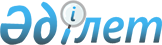 Об утверждении Типовых учебных планов и образовательных программ детских музыкальных школ, детских художественных школ и детских школ искусствПриказ Министра образования и науки Республики Казахстан от 29 декабря 2011 года № 543. Зарегистрирован в Министерстве юстиции Республики Казахстан 6 февраля 2012 года № 7409.
      Сноска. Заголовок в редакции приказа Министра образования и науки РК от 20.01.2016 № 48 (вводится в действие по истечении десяти календарных дней со дня его первого официального опубликования).
      В соответствии с подпунктом 17) статьи 5 Закона Республики Казахстан "Об образовании" ПРИКАЗЫВАЮ:
      Сноска. Преамбула - в редакции приказа Министра просвещения РК от 07.08.2023 № 250 (вводится в действие со дня его первого официального опубликования).


      1. Утвердить: 
      1) типовой учебный план детской музыкальной школы согласно приложению 1 к настоящему приказу;
      2) типовой учебный план детской художественной школы согласно приложению 2 к настоящему приказу;
      3) типовой учебный план детских школ искусств согласно приложению 3 к настоящему приказу;
      4) образовательную программу по предмету "Рисунок" детских художественных школ и детских школ искусств согласно приложению 4 к настоящему приказу;
      5) образовательную программу по предмету "Живопись" детских художественных школ и детских школ искусств согласно приложению 5 к настоящему приказу;
      6) образовательную программу по предмету "Станковая композиция" детских художественных школ и детских школ искусств согласно приложению 6 к настоящему приказу;
      7) образовательную программу по предмету "Прикладная композиция" детских художественных школ и детских школ искусств согласно приложению 7 к настоящему приказу;
      8) образовательную программу предмету "Скульптура" детских художественных школ и детских школ искусств согласно приложению 8 к настоящему приказу;
      9) образовательную программу по предмету "История изобразительного искусства" детских художественных школ и детских школ искусств согласно приложению 9 к настоящему приказу;
      10) образовательную программу по предмету "Пленэр" детских художественных школ и детских школ искусств согласно приложению 10 к настоящему приказу;
      11) образовательную программу по предмету "Специальное фортепиано" детских музыкальных школ и детских школ искусств согласно приложению 11 к настоящему приказу;
      12) образовательную программу по предмету "Скрипка" детских музыкальных школ и детских школ искусств согласно приложению 12 к настоящему приказу;
      13) образовательную программу по предмету "Баян" детских музыкальных школ и детских школ искусств согласно приложению 13 к настоящему приказу;
      14) образовательную программу по предмету "Специальный класс Флейта" детских музыкальных школ и детских школ искусств согласно приложению 14 к настоящему приказу;
      15) образовательную программу по предмету "Саксофон" детских музыкальных школ и детских школ искусств согласно приложению 15 к настоящему приказу;
      16) образовательную программу по предмету "Труба" детских музыкальных школ и детских школ искусств согласно приложению 16 к настоящему приказу;
      17) образовательную программу по предмету "Эстрадный вокал" детских музыкальных школ и детских школ искусств согласно приложению 17 к настоящему приказу;
      18) образовательную программу по предмету "Оркестр русских народных инструментов" детских музыкальных школ и детских школ искусств согласно приложению 18 к настоящему приказу;
      19) образовательную программу по предмету "Классический танец" детских школ искусств согласно приложению 19 к настоящему приказу;
      20) образовательную программу по предмету "Народно-сценический танец" детских школ искусств согласно приложению 20 к настоящему приказу;
      21) образовательную программу по предмету "Акробатика" детских школ искусств согласно приложению 21 к настоящему приказу;
      22) образовательную программу по предмету "Гимнастика" детских школ искусств согласно приложению 22 к настоящему приказу;
      23) образовательную программу по предмету "Эквилибристика" детских школ искусств согласно приложению 23 к настоящему приказу;
      24) образовательную программу по предмету "Жонглирование" детских школ искусств согласно приложению 24 к настоящему приказу;
      25) образовательную программу по предмету "Клоунада" детских школ искусств согласно приложению 25 к настоящему приказу;
      26) образовательную программу по предмету "История циркового искусства" детских школ искусств согласно приложению 26 к настоящему приказу; 
      27) образовательную программу по предмету "Историко-бытовой танец" детских школ искусств согласно приложению 27 к настоящему приказу;
      28) образовательную программу по предмету "Бальный танец" детских школ искусств согласно приложению 28 к настоящему приказу;
      29) образовательную программу по предмету "Современный танец" детских школ искусств согласно приложению 29 к настоящему приказу;
      30) образовательную программу по предмету "Основы актерского мастерства" детских школ искусств согласно приложению 30 к настоящему приказу;
      31) образовательную программу по предмету "Постановка голоса (вокал)" детских школ искусств согласно приложению 31 к настоящему приказу;
      32) образовательную программу по предмету "Ритмика" детских школ искусств согласно приложению 32 к настоящему приказу;
      33) образовательную программу по предмету "Хореография Казахстана" детских школ искусств согласно приложению 33 к настоящему приказу;
      34) образовательную программу по предмету "Ударные инструменты" детских музыкальных школ и детских школ искусств согласно приложению 34 к настоящему приказу;
      35) образовательную программу по предмету "Балалайка" детских музыкальных школ и детских школ искусств согласно приложению 35 к настоящему приказу;
      36) образовательная программа по предмету "Гобой" детских музыкальных школ и детских школ искусств согласно приложению 36 к настоящему приказу;
      37) образовательную программу по предмету "Академическое пение" детских музыкальных школ и детских школ искусств согласно приложению 37 к настоящему приказу;
      38) образовательную программу по предмету "Гитара" детских музыкальных школ и детских школ искусств согласно приложению 38 к настоящему приказу;
      39) образовательную программу по предмету "Альт" детских музыкальных школ и детских школ искусств согласно приложению 39 к настоящему приказу;
      40) образовательную программу по предмету "Аккордеон" детских музыкальных школ и детских школ искусств согласно приложению 40 к настоящему приказу;
      41) образовательную программу по предмету "Домра" детских музыкальных школ и детских школ искусств согласно приложению 41 к настоящему приказу;
      42) образовательную программу по предмету "Инструмент" (труба) оркестрового джазового класса детских музыкальных школ и детских школ искусств согласно приложению 42 к настоящему приказу;
      43) образовательную программу по предмету "Эстрадно-джазовое пение" детских музыкальных школ и детских школ искусств согласно приложению 43 к настоящему приказу;
      44) образовательную программу по предмету "Народное пение" детских музыкальных школ и детских школ искусств согласно приложению 44 к настоящему приказу;
      45) образовательную программу по предметам подготовительного класса детских музыкальных школ и детских школ искусств согласно приложению 45 к настоящему приказу;
      46) образовательную программу по предметам подготовительного класса для детей дошкольного возраста пяти-шести лет детских художественных школ и детских школ искусств согласно приложению 46 к настоящему приказу;
      47) образовательную программу по предметам подготовительного класса для детей семи-восьми лет детских художественных школ и детских школ искусств согласно приложению 47 к настоящему приказу;
      48) образовательную программу по предметам подготовительного класса для детей девяти-десяти лет детских художественных школ и детских школ искусств согласно приложению 48 к настоящему приказу;
      49) образовательную программу по предметам подготовительного класса для детей десяти-одиннадцати лет детских художественных школ и детских школ искусств согласно приложению 49 к настоящему приказу;
      50) образовательную программу по предметам профориентационного класса детских художественных школ и детских школ искусств согласно приложению 50 к настоящему приказу;
      51)  образовательную программу по предмету "Музыкальная грамота и слушание музыки" детских школ искусств согласно приложению 51 к настоящему приказу;
      52) образовательную программу по предмету "Виолончель" детских музыкальных школ и детских школ искусств согласно приложению 52 к настоящему приказу;
      53) образовательную программу по предмету "Компьютерная графика и дизайн" детских художественных школ и детских школ искусств согласно приложению 53 к настоящему приказу;
      54) образовательную программу по предмету "Традиционное пение" детских музыкальных школ и детских школ искусств согласно приложению 54 к настоящему приказу;
      55) образовательную программу по предмету "Этносольфеджио" детских музыкальных школ и детских школ искусств согласно приложению 55 к настоящему приказу;
      56) образовательную программу "Зарубежная хореография" детских школ искусств согласно приложению 56 к настоящему приказу;
      57) образовательную программу "Основы оркестрового дирижирования" детских музыкальных школ и детских школ искусств согласно приложению 57 к настоящему приказу;
      58) образовательную программу "Основы сценического движения" детских школ искусств согласно приложению 58 к настоящему приказу;
      59) образовательную программу по предмету "История театра" детских школ искусств согласно приложению 59 к настоящему приказу;
      60) образовательную программу "Сценическое движение" детских школ искусств согласно приложению 60 к настоящему приказу;
      61) образовательную программу "История казахского театра" детских школ искусств согласно приложению 61 к настоящему приказу;
      62) образовательную программу "Сценическая речь" детских школ искусств согласно приложению 62 к настоящему приказу;
      63) образовательную программу "Предмет по выбору: "Основы художественной речи", "Сценический танец" "Индивидуальный вокал", "Музыкальный инструмент" и другие" детских школ искусств согласно приложению 63 к настоящему приказу;
      64) образовательную программу "Предмет по выбору: "Хореография", "Театральное мастерство", "Музыкальная грамота и слушание музыки", "Грим" и другие" детских школ искусств согласно приложению 64 к настоящему приказу;
      65) образовательную программу "Сценическая речь" детских школ искусств согласно приложению 65 к настоящему приказу;
      66) образовательную программу по предмету "Сыбызғы" детских музыкальных школ и детских школ искусств согласно приложению 66 к настоящему приказу;
      67) образовательную программу по предмету "Фагот" детских музыкальных школ и детских школ искусств согласно приложению 67 к настоящему приказу;
      68) образовательную программу "Рисунок" детских школ искусств согласно приложению 68 к настоящему приказу;
      69) образовательную программу "Живопись" детских школ искусств согласно приложению 69 к настоящему приказу;
      70) образовательную программу "Джазовое сольфеджио" детских музыкальных школ и детских школ искусств согласно приложению 70 к настоящему приказу;
      71) образовательную программу по предмету "Тромбон" детских музыкальных школ и детских школ искусств согласно приложению 71 к настоящему приказу;
      72) образовательную программу по предмету "Кларнет" детских музыкальных школ и детских школ искусств согласно приложению 72 к настоящему приказу;
      73) образовательную программу по предмету "Шертер" детских музыкальных школ и детских школ искусств согласно приложению 73 к настоящему приказу;
      74) образовательную программу по предмету "Валторна" детских музыкальных школ и детских школ искусств согласно приложению 74 к настоящему приказу;
      75) образовательную программу "Предмет по выбору: "Грим", "Актерское мастерство", "Акробатика", "Дополнительный музыкальный инструмент", "Сценическое искусство" и другие" детских школ искусств согласно приложению 75 к настоящему приказу;
      76) образовательную программу "Основы сценического движения" детских школ искусств согласно приложению 76 к настоящему приказу;
      77) образовательную программу "Предмет по выбору: "Грим", "Изготовление кукол", "Изготовление бутафории", "Основы художественной речи" и другие" детских школ искусств согласно приложению 77 к настоящему приказу;
      78) образовательную программу "Пластика рук" детских школ искусств согласно приложению 78 к настоящему приказу;
      79) образовательную программу "История мирового кино" детских школ искусств согласно приложению 79 к настоящему приказу;
      80) образовательную программу "Режиссура" детских школ искусств согласно приложению 80 к настоящему приказу;
      81) образовательную программу "Кукловождение" детских школ искусств согласно приложению 81 к настоящему приказу;
      82) образовательную программу "Просмотровой семинар" детских школ искусств согласно приложению 82 к настоящему приказу;
      83) образовательную программу "Предмет по выбору: "Рукоделие", "Компьютерная графика", "Экспериментальное моделирование" и другие" детских школ искусств согласно приложению 83 к настоящему приказу;
      84) образовательную программу "Предмет по выбору: "Ансамбль", "Дополнительный музыкальный инструмент", "Электронные клавишные инструменты", "Аккомпанемент", "Вокал", "Чтение нот с листа", "Импровизация", "Композиция", "Дирижирование", "Ритмика" детских музыкальных школ и детских школ искусств согласно приложению 84 к настоящему приказу;
      85) образовательную программу "Предмет по выбору: "Звукозапись и видеосъемка", "Сценарное мастерство", "Операторское мастерство", "Основы актерского мастерства" и другие" детских школ искусств согласно приложению 85 к настоящему приказу;
      Сноска. Пункт 1 в редакции приказа Министра образования и науки РК от 04.02.2019 № 56 (вводится в действие по истечении десяти календарных дней после дня его первого официального опубликования).


       2. Департаменту дошкольного и среднего образования (Жонтаева Ж.А.):
      1) обеспечить в установленном порядке государственную регистрацию настоящего приказа в Министерстве юстиции Республики Казахстан;
      2) после прохождения государственной регистрации опубликовать
      настоящий приказ в средствах массовой информации.
      3. Контроль за исполнением настоящего приказа возложить на вице-министра Сарыбекова М.Н. 
      4. Настоящий приказ вводится в действие по истечении десяти календарных дней со дня его первого официального опубликования.  Типовой учебный план детской музыкальной школы
      Сноска. Приложение 1 в редакции приказа Министра образования и науки РК от 04.02.2019 № 56 (вводится в действие по истечении десяти календарных дней после дня его первого официального опубликования). Типовой учебный план детской художественной школы
      Сноска. Приказ дополнен приложением 2 в соответствии с приказом Министра образования и науки РК от 04.02.2019 № 56 (вводится в действие по истечении десяти календарных дней после дня его первого официального опубликования). Типовой учебный план детских школ искусств
      Сноска. Приказ дополнен приложением 3 в соответствии с приказом Министра образования и науки РК от 04.02.2019 № 56 (вводится в действие по истечении десяти календарных дней после дня его первого официального опубликования).
      продолжение таблицы
      продолжение таблицы
      продолжение таблицы
      Примечание: 
      1) обучение детей на музыкальном отделении детских школ искусств осуществляется в соответствии с Типовым учебным планом детских музыкальных школ; 
      2) обучение детей на художественном отделении детских школ искусств осуществляется в соответствии с Типовым учебным планом детских художественных школ. Образовательная программа по предмету "Рисунок" детских художественных школ и детских школ искусств
      Сноска. Приказ дополнен приложением 4 в соответствии с приказом Министра образования и науки РК от 04.02.2019 № 56 (вводится в действие по истечении десяти календарных дней после дня его первого официального опубликования). Глава 1. Общие положения
      1. Образовательная программа по предмету "Рисунок" детских художественных школ и детских школ искусств (далее – Программа) определяет единый комплекс основных характеристик образования, включающий цель, результаты и содержание обучения, организацию образовательного процесса, способы и методы их реализации, критерии оценки результатов обучения предмету "Рисунок".
      2. В настоящей Программе используются следующие понятия:
      1) жанр в изобразительном искусстве – понятие, характеризующее общность тем; 
      2) интерьер – жанр изобразительного искусства, посвященный изображению внутренних архитектурных форм;
      3) контраст – противоположность двух величин: размера, движения;
      4) композиция – целенаправленное построение художественного произведения, делающее замысел художника более доходчивым и впечатляющим:
      5) драпировка – термин, указывающий на расположение и общий характер складок на одеждах и тканях;
      6) модель – одушевленные и неодушевленные объекты, послужившие художнику в качестве натуры;
      7) моделировка – передача объемно-пластических и пространственных свойств предметного мира в произведениях искусства посредством светотеневых градаций;
      8) натура – объективно существующие одушевленные и неодушевленные предметы, которые художник изображает, наблюдая их как модель;
      9) натюрморт – группа предметов, композиционно составленная художником и воспроизведенная на рисунке; 
      10) набросок – графическое, живописное или скульптурное изображение, бегло и быстро исполненное по памяти или с натуры; 
      11) искусство – творческое отражение действительности в художественных живописных, графических или скульптурных образах;
      12) пейзаж – жанр изобразительного искусства, посвященный изображению природы;
      13) портрет – жанр изобразительного искусства, посвященный изображению определенного, конкретного человека;
      14) пропорции – взаимоотношение форм, частей предметов по их величине, соответствующее определенному характеру целого;
      15) ракурс – изображение предмета или человека в перспективе с резко выраженным сокращением его отдельных частей;
      16) ритм – чередование, соразмерность элементов, ведущие к стройной, закономерной слаженности целого произведения;
      17) закрепление (фиксация, фиксирование) в технологии рисунка – термин, обозначающий специальную обработку поверхности бумаги с целью сохранения рисунка;
      18) зарисовка – рисунок с натуры, выполненный с целью собрания материала для более значительной работы или ради упражнений;
      19) штрих – линия, выполненная одним движением руки и предназначенная для передачи объема;
      20) эскиз – художественное произведение вспомогательного характера, являющееся подготовительным наброском для более крупной работы.
      3. Цель Программы: создание условий для самовыражения и развития личности посредством академического и творческого рисунка.
      4. Задачи Программы:
      1) освоение обучающимися теоретических знаний по предмету, обучение применению полученных знаний, умений и навыков на практике;
      2) обучение линейно-конструктивному построению предметов;
      3) обучение изображению трехмерной формы на двухмерной плоскости листа;
      4) обучение передаче материальности и фактуры предметов различными графическими материалами; 
      5) обучение последовательности работы над рисунком; 
      6) развитие пространственного представления, художественного и ассоциативного мышления;
      7) развитие потребности в общении с искусством; 
      8) воспитание потребности в постоянном развитии себя как творческой личности; 
      9) формирование творческой индивидуальности; 
      10) приобщение к наследию отечественного и мирового графического искусства.
      5. Срок освоения Программы - четыре года. По заявлению родителей обучающихся, срок освоения Программы увеличивается на один год для детей, не закончивших основное, общее среднее образование, но планирующих поступление в организации, реализующие образовательные программы технического и профессионального образования в области художественного искусства.
      6. Объем учебного времени на реализацию Программы определяется типовым учебным планом детских художественных школ, приведенном в приложении 2 к настоящему приказу. Обучение осуществляется в групповой форме. Количественный состав обучающихся в группе – не менее 8 и не более 15 человек. Глава 2. Организация образовательного процесса, способы и методы обучения
      7. Программа реализуется через систему ключевых задач личностного, познавательного, коммуникативного и социального развития. Содержание обучения реализуется во взаимосвязи со способами действий, формами общения с художественным творчеством, которые формируются в учебном процессе.
      8. Особенностью Программы является ее общеразвивающая направленность на развитие у обучающегося изобразительных, художественно-конструкторских способностей, нестандартного мышления, творческой индивидуальности.
      9. Предмет ориентирован на традиционное обучение, индивидуально-дифференцированный подход к каждому обучающемуся, развитие художественно-образного мышления, овладение детьми духовными и культурными ценностями, выявление одаренных детей в области изобразительного искусства. 
      10. Педагог создает условия для реализации индивидуального подхода к каждому обучающемуся за счет гибкости в постановке учебных задач, возможности формирования стратегии обучения каждого ребенка. 
      11. Основные принципы достижения цели Программы:
      1) постепенность в развитии природных способностей детей;
      2) строгая последовательность в овладении особенностями развития художественного творчества;
      3) систематичность и регулярность занятий;
      4) целенаправленность учебного процесса.
      12. Программа создает условия для формирования целостного представления о системе взаимодействия искусства с жизнью, предусматривает широкое привлечение жизненного опыта детей, примеров из окружающей действительности. Работа на основе наблюдения и эстетического переживания окружающей реальности является важным условием освоения, обучающимся программного материала.
      13. Программа рассчитана на детей различной степени одаренности, подготовки и общего развития. Особое внимание педагог обращает на доступность, постепенность и последовательность в освоении знаний по изобразительному искусству.
      14. Программа ориентирована на развитие личностных качеств обучающегося, способствующих: 
      1) овладению знаниями изобразительной художественной деятельности;
      2) усвоению терминологии из области изобразительного искусства;
      3) овладению умениями работать с учебным материалом;
      4) приобретению обучающимся опыта творческой деятельности.
      15. Психолого-педагогическое сопровождение направлено на:
      1) создание условий, соответствующих индивидуальности обучающегося, развитию творческих способностей с учетом интеллектуально-личностных возможностей для личностного, интеллектуального и социального развития, профессионального самоопределения;
      2) создание у обучающегося позитивной мотивации к обучению;
      3) оказание помощи личности в ее самопознании, формировании адекватной самооценки и адаптации в реальных жизненных условиях, преодолении кризисных ситуаций и достижении эмоциональной устойчивости, способствующих личностному росту и саморазвитию;
      4) оказание психологической помощи и поддержки обучающегося в соответствии с целями и задачами Программы.
      16. Программа учитывает возрастные и индивидуальные особенности обучающегося, ориентирована на развитие функциональной грамотности школьников, достижение ключевых и предметных компетенций. 
      17. Методологическая основа Программы:
      1) концепция целостного подхода к формированию личности;
      2) теория возрастного, личностно-деятельностного, индивидуально-дифференцированного и проблемно-исследовательского подходов в обучении;
      3) дидактические постулаты современной педагогики, детерминированные ими подходы к содержанию, формам и методам образовательного процесса;
      4) разработка проблемы развития творческих и исполнительских способностей обучающегося в контексте развивающего обучения;
      5) теоретические положения и методические установки видных педагогов и искусствоведов.
      18. Педагогические принципы отбора содержания учебного материала: 
      1) принцип научно-методической обоснованности и доступности требует построения учебно-воспитательного процесса на основе современных достижений педагогической и психологической науки, теории и истории искусствоведения. Педагог руководствуется правилами дидактики: от простого к сложному, от легкого к трудному, от известного к неизвестному;
      2) принцип систематичности предполагает наличие связи всех элементов обучения в организации учебно-воспитательного процесса; 
      3) принцип наглядности – применение различных средств и приемов, обеспечивающих понимание сущности изучаемых тем уроков;
      4) принцип сознательности и активности при руководящей роли педагога предусматривает воспитание сознательного отношения к учебному процессу, понимание конкретных задач, поставленных перед обучающимся на занятии. 
      19. Специфика группового обучения предметам "Рисунок" предполагает вариативность выбора методов, средств, форм обучения и подбора учебно-методического комплекса.
      20. Для достижения поставленных задач используются следующие методы обучения:
      1) словесный метод – объяснение, разбор, анализ; 
      2) наглядный – просмотр творческих работ, видеоматериалов, посещение выставок, музеев для повышения общего уровня развития обучающихся;
      3) практический – деление целого изображаемого предмета на более мелкие части для подробной проработки и последующей организации целого; 
      4) аналитический – сравнение, обобщение, развитие логического мышления; 
      5) эмоциональный – подбор ассоциаций, образов, создание художественных впечатлений.
      21. Выбор методов зависит от возраста и индивидуальных особенностей, физических данных, уровня развития художественных способностей обучающегося.
      22. Основной формой учебно-воспитательной работы в классе является урок, проводимый как групповое занятие педагога с обучающимися. Программа занятий состоит из одновременно проводимых теоретических и практических занятий.
      23. Виды внеурочных форм работы:
      1) посещение тематических выставок;
      2) просмотр фильмов об искусстве;
      3) посещение музеев, мастерских художников;
      4) участие в конкурсах, выставках детских работ.
      24. На основе настоящей Программы педагог разрабатывает рабочую учебную программу, которая определяет оптимальные и наиболее эффективные для данного класса содержание, формы, методы и приемы организации образовательного процесса. Педагог выбирает из Программы темы, соответствующие уровню подготовки обучающихся класса.
      25. Структурные элементы рабочей учебной программы:
      1) титульный лист;
      2) пояснительная записка;
      3) планирование учебной деятельности;
      4) учебно-методическое обеспечение учебного процесса.
      26. На титульном листе размещаются основные сведения:
      1) название организации образования;
      2) название учебного предмета;
      3) обозначение класса, для которого разработана рабочая учебная программа;
      4) сроки действия рабочей учебной программы (учебный год);
      5) краткая информация о педагоге;
      6) место для отметки об утверждении рабочей учебной программы руководителем организации образования.
      27. Содержание пояснительной записки: 
      1) Программа как основание;
      2) педагогическая цель и задачи, актуальные при обучении предмету в данном классе;
      3) особенности обучения в данном классе (развивающие, коррекционно-развивающие, работа с одаренными детьми и так далее);
      4) особенности и проблемы работы в данном классе;
      5) информация об изменении сроков и (или) времени изучения отдельных тематических блоков (разделов) с указанием причин и целесообразности изменений.
      28. Раздел "Планирование учебной деятельности" содержит календарно-тематическое планирование с выделением характеристик деятельности обучающихся.
      29. Содержание раздела "Учебно-методическое обеспечение учебного процесса":
      1) перечень познавательной литературы для обучающихся;
      2) перечень методической литературы для педагога;
      3) перечень учебно-наглядных пособий. 
      30. Рабочая учебная программа педагога рассматривается на заседании методического совета и утверждается руководителем организации образования до начала учебного года. 
      31. Программа первого класса ориентирована на формирование устойчивой первоначальной системы знаний в овладении изобразительной грамотой академического рисунка. В Программе учтены возрастные особенности обучающихся, их аналитические способности, возможности воплощения творческого воображения через специальные художественные навыки и умения. 
      32. Начинается обучение рисунку с вводной беседы, знакомства детей с предметом, его целями и задачами, показа материалов, необходимых на занятиях (бумагу, резинку, графитные карандаши, уголь, сангину, соус, тушь, пастель).
      33. Педагог уделяет внимание подготовительной работе обучающихся к рисунку: затачиванию карандашей, обтягиванию планшета ватманом и наличию качественного ластика.
      34. Для наглядности и большей заинтересованности обучающегося демонстрируются работы из методического фонда школы и репродукции рисунков мастеров, выполненные различными графическими материалами, на разных видах бумаги. 
      35. Упражнения с линией, штрихом и тоном выполняются на форматах бумаги размером (А4, А3), а последующие – на планшетах. 
      36. Основным материалом рисования являются графитные карандаши различной твердости. Отдельные задания выполняются мягким материалом (уголь, сангина, пастель), пером, тушью, фломастером. 
      37. На первых и последующих занятиях педагог следит за правильным размещением обучающегося по отношению к натурной постановке, умением держать карандаш, точно и аккуратно выполнять задания.
      38. В первом классе процесс обучения рисунку начинается с его основ, возможностей простого карандаша, разнообразия линий и штриха, затем обучающийся наблюдает изучает и изображает натуру. 
      39. Обучающийся учится постигать законы и методы изображение на примерах классического, отечественного и мирового искусства, той основы, на которой развивается осознанное восприятие формы, тона, пластики, цвета в их гармоничном единстве. 
      40. Обучающийся учится анализировать свои работы критически, постоянно сравнивая их с натурой. Педагог на уроке регулярно проводит обсуждение и анализ выполненных классных и домашних работ.
      41. В соответствии с Программой обучающийся учится работать по наблюдению, памяти и предоставлению, выполнять как длительные, так и краткосрочные задания. 
      42. Усвоенные знания и навыки изображения, обучающийся учится применять в творческих работах для выражения убедительного, яркого, цельного художественного образа.
      43. Знакомство с формой, пропорциями предметов начинается на третьем занятии с зарисовки геометрических тел (проволочных конструкций). Обучающийся осваивает начальное понятие о линейной перспективе и правильности расположения рисунка на плоскости листа. Объясняя понятие "пропорции", педагог учит детей пользоваться методом "визирования". 
      44. Одно из центральных мест в учебном рисунке занимает проблема формы и ее конструкции. Для понимания пространства и формы используются знания перспективы предметов их геометрической конструкции. 
      45. Геометрические тела и их проволочные конструкции помогают понять строение формы, перспективу, закономерности распределения светотени, развивают пространственное мышление, умение видеть предмет.
      46. Основные этапы работы с натуры:
      1) знакомство с постановкой;
      2) выбор интересной точки зрения на постановку;
      3) выбор формата для данной постановки и общее композиционное размещение на листе;
      4) построение формы предметов с использованием знаний их конструкции, применением осевых, конструктивных, вспомогательных линий;
      5) подчинение конструктивного рисунка линейной перспективе;
      6) моделировка объема с помощью светотени;
      7) передача тона предметов, их освещенности.
      47. Педагог перед каждым заданием объясняет содержание задания, характер постановки, ее особенности, способы и последовательность рисования, демонстрирует методические пособия и образцы работ обучающихся. 
      48. Анализ формы предметов и пропорций, тонального характера постановки, положения предметов в пространстве относительно точки зрения обучающегося – необходимое условие начала работы. 
      49. На завершающем этапе рисунка осуществляется проверка общего состояния рисунка, подчинения деталей целому, уточнение рисунка в тоне. С целью проверки точности рисунка, выявления в нем ошибок и их исправления проводятся коллективные просмотры. В индивидуальной работе с обучающимся используются приемы показа исправления ошибок на полях рисунков или на отдельных листах.
      50. Рисунок натюрморта является основным видом учебной работы. Ясная по цели, хорошо видимая с места обучающегося постановка воспитывает художественный вкус и культуру восприятия.
      51. Педагогом выбираются интересные, посильные натюрморты, дающие возможность обучающемуся использовать знания и умения, проявить свои творческие способности.
      52. В заданиях по тональному рисованию натюрморта обучающийся учится правильно выбрать формат листа, закомпоновать изображаемые предметы, построить их конструктивно, разобрать по тону, передавая объем через светотеневые градации (свет, собственная тень, полутень, блик, рефлекс, падающая тень). 
      53. Помимо программных заданий педагог по своему усмотрению дает краткосрочные задания в классе или для выполнения дома в разных техниках и материалах. Воспитанию остроты зрительного восприятия, расширению кругозора, развитию наблюдательности и зрительной памяти способствуют краткосрочное рисунки, зарисовки, наброски, которые приучают к умению целостно видеть и быстро фиксировать наблюдение на бумаге. 
      54. Во время выполнения набросков, краткосрочных зарисовок педагог обращает внимание обучающегося на передачу характерных особенностей предметов, использование законов перспективы.
      55. На уроке педагог использует наглядный материал: пособия, слайды, различные технические средства обучения, что позволяет детям быстрее и качественнее усваивать новый материал.
      56. Самостоятельные занятия проводятся регулярно и систематически. Объем работы определяется с учетом минимальных затрат на подготовку домашнего задания, параллельного освоения детьми программы общего среднего образования.
      57. Индивидуальная домашняя работа проводится в несколько приемов и строится в соответствии с рекомендациями педагога. В первую очередь прорабатываются самые сложные задания. С учетом умственных и физических возможностей обучающегося педагог определяет время работы над тем или иным произведением.
      58. Межпредметные связи предметов "Рисунок", "Живопись", "Композиция", "Компьютерная графика и дизайн" побуждают обучающихся к целостному познанию различных художественных явлений. Глава 3. Содержание обучения и ожидаемые результаты освоения Программы
      59. Программные требования в 1 классе:
      1) знакомство с линейной и воздушной перспективой, постановкой предмета на плоскости, его конструкцией, тоном и расположением в данном формате, формирование навыков последовательного ведения работы над рисунком, совершенствование навыков по мере усложнения заданий;
      2) построение процесса изучения натуры на неразрывной связи всех элементов изобразительного языка: композиции конструктивного рисунка, тональных, пластических и пространственных отношений;
      3) освоение последовательности в работе от общего к частному и затем снова к общему, знакомство с понятиями формата, размера, пропорции, ритма, тоновых отношений, освоение практических умений опираться на теоретические знания, основы теории искусства, перспективу, элементы пластической анатомии;
      4) сохранение в рисунках цельности и свежести восприятия до конца работы в краткосрочных композициях и в работе над длительными постановками, обучающегося необходимо подводить к умению самостоятельно и продуманно ставить перед собой задачи, выбирать формат, использовать материал, стремиться к выразительности изображения, применять соответствующую технику исполнения.
      60. Содержание учебного предмета в 1 классе.
      Тематическое планирование.
      Тема 1. Вводное занятие. Беседа о задачах рисунка в школе и в 1 классе. Рисунок, как учебная дисциплина и как вид изобразительного искусства. Линия – важнейшее изобразительное средство. Виды линий. Пластические свойства линий.
      Тема 2. Изобразительные средства рисунка. Тон. Штрих, пятно, точка. Виды штриховки. Тон, тоновое пятно, тоновой диапазон. Технические приемы передачи тона.
      Тема 3. Линейная перспектива. Закономерности построения объемного тела во фронтальной и угловой перспективе. Линия горизонта, предметная и картинная плоскости, перспективные сокращения, точки схода. Перспектива квадрата, перспектива окружности.
      Тема 4. Последовательность ведения рисунка. Светотень. Принцип ведения работы от общего к частному, от темного к светлому. Светотень и ее градации в восприятии и передаче объемности предметов.
      Тема 5. Закрепление знаний о линейной перспективе. Форма предметов, как конструкция, в основе которой лежит форма цилиндра, конуса, шара и их сочетания. Пропорции предметов. 
      Тема 6. Тоновой контраст в рисунке. Особенности работы в большом тоновом диапазоне. Выразительность контрастных тоновых отношений в рисунке. 
      Тема 7. Знакомство с мягким материалом. Виды и свойства различных мягких материалов. Своеобразие и графическая выразительность в технике работы мягким материалом. 
      Тема 8. Зачетная полугодовая работа. Основные требования к зачетной работе. Последовательность этапов изображения в рисунке натюрморта.
      Тема 9. Зарисовки. Разнообразие графических технических приемов в передаче объемности предметов. 
      Тема 10. Конструкция предметов и ее особенности. Форма предметов, как пространственная конструкция в единстве с пространством глубины постановки. 
      Тема 11. Принцип передачи объемной формы мягким материалом. Свойства мягкого материала в передаче пространства, объема, фактуры разных поверхностей: оперения, керамики. 
      Тема 12. Разнообразие конструкций природных форм. Особенности пластики и фактуры растений, техника их рисования. 
      Тема 13. Творческий рисунок. Стиль и стилевые приемы в творческом переосмыслении натуры. Графическая выразительность лаконичного тонового решения. 
      Тема 14. Годовая экзаменационная работа. Основные требования к экзаменационной работе. Последовательность и полнота выполнения академических задач в рисунке натюрморта.
      61. Ожидаемые результаты освоения Программы в 1 классе. 
      К концу обучения в 1 классе обучающийся имеет следующие знания умения и навыки:
      1) знает методы и способы работы с карандашом, его технические возможности;
      2) знает методы и способы работы мягким материалом (уголь, сангина, соус, сепия, пастель), пером, тушью;
      3) знает понятия "пропорция", "симметрия", "асимметрия", "тон";
      4) знает и применяют на практике понятие "перспектива" (линия горизонта, точки схода);
      5) знает понятия "блик", "свет", "тень", "полутень", "рефлекс" и применяют их на практике;
      6) знает понятие "стиль", способы стилизации в творческих работах;
      7) знает основные изобразительно-выразительные средства в графическом виде искусства (линия, штрих, пятно, точка);
      8) умеет компоновать предметы в заданном формате листа бумаги;
      9) умеет передавать форму, пропорции предметов, а также их объем через основные светотеневые градации (блик, свет, полутень, тень собственная, рефлекс, падающая тень) или с использованием более богатой тоновой "растяжки" и выразительного тонового контраста;
      10) умеет работать с натуры, по памяти и представлению;
      11) умеет передавать характерные особенности предметов и глубину пространства, используя законы перспективы;
      12) понимает и применяет выразительный язык рисунка для передачи настроения и состояния изображаемых предметов; 
      13) понимает и применяет основные изобразительно-выразительные средства рисунка – пропорции, симметрию, асимметрию, контраст, ось, масштаб, равновесие;
      14) умеет правильно выбрать формат листа с помощью педагога, самостоятельно; 
      15) умеет компоновать изображаемые предметы на основных этапах ведения работы; 
      16) умеет разобрать по тону на основе показа педагогом основные градации светотени и на основе устного анализа характера освещения постановки;
      17) имеет первоначальные навыки построения пропорций лица и фигуры человека и применяет их на практике.
      62. Программные требования во 2 классе:
      1) изучение пространственной плановости постановок и их перспективы, рисунок длительной постановки способствует освоению технических приемов от простых до сложных, наблюдению и запоминанию увиденного, развитию остроты и точности глазомера в определениях пропорций и светотеневых отношений, формированию навыков восприятия формы и пространства.
      2) выполнение рисунка складок висящей драпировки, образующейся в вертикальном, радиальном и дугообразном направлении, изображение головы человека и зарисовка одетой фигуры, закрепление знаний о перспективе в рисунке несложной интерьерной постановки и натюрморте из крупных предметов, расположенных на полу.
      63. Содержание учебного предмета во 2 классе.
      Тематическое планирование.
      Тема 1. Вводное занятие. Беседа о задачах рисунка. Зарисовка натурщика. Особенности пропорциональных отношений у ребенка, подростка и взрослого человека.
      Тема 2. Особенности конструктивного изображения предметов, находящихся ниже уровня глаз рисовальщика. Линейная перспектива геометрических тел, изображаемых сверху. 
      Тема 3. Техника работы мягкими материалами в тематическом натюрморте. Разнообразие форм и объем предметов, изображаемых мягким материалом. Соответствие цвета и тона используемого мягкого материала градациям светотени. 
      Тема 4. Основные виды и формы складок ткани. Складки ткани, как объемная конструкция. Основные типы складок (цилиндрические, конические). Градации светотени на складках ткани. Принцип тождественности в моделировке формы складок ткани и простых геометрических тел. 
      Тема 5. Зачетная полугодовая работа. Основные требования к зачетной работе. Единство в передаче перспективных сокращений горизонтальной и вертикальной плоскостей подставки, предметов постановки и складок драпировок.
      Тема 6. Особенности изображения интерьера. Линейная перспектива интерьера комнаты. Линия горизонта, точки схода, перспективные сокращения в рисунке интерьера, в зависимости от точки зрения рисующего. 
      Тема 7. Закономерности изображения фигуры человека. Основные пропорции фигуры человека. Конструктивные особенности торса, головы, конечностей. Перспективные сокращения в изображении фигуры, в зависимости от ракурса.
      Тема 8. Портрет. Основные пропорции головы человека. Последовательность построения конструкции головы с учетом ракурса. Закономерности перспективных сокращений в рисунке головы – анфас, три четверти, профиль. 
      Тема 9. Особенности изображения крупных предметов, находящихся значительно ниже уровня глаз рисовальщика. Линейная перспектива постановки, наблюдаемой сверху. Изменение перспективных сокращений в условиях высокого горизонта, находящегося за пределами формата.
      Тема 10. Годовая экзаменационная работа. Основные требования к экзаменационной работе. Линейная перспектива плиты розетки и орнаментального рельефа. 
      64. Ожидаемые результаты освоения Программы во 2 классе.
      К концу обучения во 2 классе обучающийся имеет следующие знания, умения и навыки:
      1) понимает особенности рисунка, как неотъемлемой части графического вида изобразительного искусства, его взаимосвязь с жанрами, стилями, его художественное значение;
      2) умеет интерпретировать графические произведения искусства разных жанров, исторических периодов и соотносить их с исторической эпохой, с позиции стиля через творческое переосмысление натуры; 
      3) умеет сопоставлять, называть особенности сходства и различия формы объектов, их составных, в изображении на плоскости;
      4) умеет анализировать общий тоновой строй постановки и изображения; 
      5) владеет навыками восприятия формы и пространства; 
      6) имеет опыт работы в различных видах графических техник на более усложненном уровне;
      7) знает закон линейной перспективы (с высокой точкой зрения на постановку);
      8) умеет использовать особенности линий, тона, пластики форм, а также нанесение и пятен и штрихов в рисунке;
      9) умеет определять пропорции и светотеневые отношения;
      10) умеет передавать фактуры изображаемых предметов и поверхностей; применяют знания линейной и воздушной перспектив;
      11) владеет навыками изображения головы человека, одетой фигуры человека;
      12) использует основные приемы моделирования образа через тоновые растяжки для передачи настроения и состояния в натюрморте, портрете, интерьере, а также человеческой фигуре и складках одежды; 
      13) умеет изображать постановки в усложненном пространственном решении на основе ранее сформированных навыков; 
      14) умеет создавать рисунки с предметами разнообразных усложненных форм, понимая закономерности их изображения; 
      15) знает основные технические приемы создания рисунка в длительных постановках, а также выразительные возможности мягких материалов; 
      16) знает конструктивные особенности головы, фигуры человека и различных природных форм; 
      17) знает принципы моделировки основных видов и форм складок ткани; 
      18) знает особенности изображения интерьера и его конструкции; 
      19) понимает новую терминологию – тональный масштаб, радиальные складки, гипсовая розетка; 
      20) знает и умеет использовать особенности графических художественных материалов, возможность их комбинирования – мел, сангина, уголь; мел, цветные карандаши; гелевая ручка и черная акварель; 
      21) владеет основными этапами работы над учебными постановками – натюрморт, интерьер, портрет, фигура человека; 
      22) самостоятельно выбирает точку зрения, опираясь на контрольные вопросы педагога; 
      23) самостоятельно выбирает выгодный вид формата на основе полученных знаний; 
      24) сознательно умеет компоновать модели предметов, объектов в выбранном формате без наводящих вопросов педагога; 
      25) умеет сравнивать пропорции предметов, образов, их частей по наводящим вопросам преподавателя, также самостоятельно использовать дополнительные линии построения рисунка; 
      26) применяет полученные знания в угловой и фронтальной линейной перспективе; 
      27) использует знания об основных градациях светотени, предлагая план поэтапного ведения работы под контролем педагога; 
      28) владеет последовательностью ведения работы; владеет карандашом, графическими материалами над более сложными учебными постановками; 
      29) умеет передавать форму пропорции более крупных по размеру предметов со сложного ракурса (намного ниже линии горизонта); 
      30) умеет использовать скелетную пластическую схему в новых постановках;
      31) владеет знаниями и навыками изображения мужской и женской натуры в разных позах, понимают характерные особенности натуры, передавать пропорциональные соотношения, тональный строй и несложные движения; 
      32) умеет реализовывать знания о конструкции, тоновых градациях, фактуры предмета для выполнения более сложных задач в рисунке гипсовой розетки.
      65. Программные требования в 3 классе:
      1) формирование целостной системы знаний академического рисунка, саморазвитие обучающегося, развитие его личностного отношения к сложным заданиям рисунка;
      2) усложнение задач и характера постановок с учетом возрастных особенностей подростков, повышение требований к более глубокому и всестороннему изучению натуры;
      3) ознакомление обучающегося с элементарными сведениями по пластической анатомии (череп, "экорше"), обучение передаче в набросках характера, пропорции, движения.
      66. Содержание учебного предмета в 3 классе.
      Тематическое планирование.
      Тема 1. Вводное занятие. Беседа о задачах и необходимых материалах. Возможности графических материалов в передаче выразительности форм и динамики фигуры человека. 
      Тема 2. Цвет в рисунке. Разнообразие технических приемов в работе мягким материалом. Фактура, плановость в моделировке предметов постановки. 
      Тема 3. Изобразительные средства рисунка в тематическом натюрморте с творческой задачей. Особенности работы над многоплановой контрастной постановкой с ярко выраженной тематикой. Выразительные возможности различных графических материалов. 
      Тема 4. Зачетная полугодовая работа. Основные требования к зачетной работе. Линейная перспектива плиты розетки и рельефа орнамента. Фактура 
      Тема 5. Перспектива в изображении сложного интерьера мягким материалом. Освещенность в интерьере. Контраст и выразительность тоновых отношений. 
      Тема 6. Конструктивная и тоновая моделировка гипсового слепка головы человека. Последовательность рисования головы на основе изучения конструктивных особенностей частей лица человека.
      Тема 7. Особенности конструктивной и тоновой моделировки в рисунке головы натурщика. Основные различия между рисованием гипсовой и живой моделей головы. Типичное и индивидуальное в пропорциях головы человека. Метод последовательного перехода в работе от типизации к индивидуализации.
      Тема 8. Экзаменационная годовая работа. Линейная перспектива в рисунке сложной многоплановой постановки. Тоновой диапазон в контрастной постановке с введением гипсовой модели.
      67. Ожидаемые результаты освоения Программы в 3 классе.
      К концу обучения в 3 классе обучающийся имеет следующие знания, умения и навыки: 
      1) имеет представление о разнообразии видов графического языка; 
      2) владеет новыми способами и приемами учебно-практической деятельности академического и творческого рисунка; 
      3) умеет планировать ход ведения учебной и творческой работы на основе самостоятельного решения задач;
      4) умеет применяют знания о конструктивных особенностях, усложненных по форме предметов, а также живой модели, их пропорциях и перспективных изменениях; 
      5) умеет моделировать объемы предметов и образов светотенью с учетом тоновых отношений и контраста;
      6) совершенствует практические навыки работы в выполнении длительных тематических натюрмортов, гипсовой и живой моделей сложных рельефных гипсовых розеток;
      7) умеет анализировать цветотональный строй постановок, самостоятельно выбирать графические материалы для выполнения рисунка на тонированной бумаге, передавать материальность предметов, используя различные технические приемы (наложение одного слоя материала на другой, штриховка, растушевка, работа плашмя), плановость и целостность изображения натюрморта; 
      8) соблюдает в изображении многоплановых тематических постановок соизмеримость предметов, их пропорций, сложный тоновой диапазон;
      9) выполняет творческие задачи в соответствии с выбранными техническими средствами (точки, кружочки);
      10) умеет применяют полученные знания об основных конструктивных и светотеневых принципах моделировки рисунка в изображении многопланового интерьера; 
      11) обладает навыками безопасного ведения работы (правильно сидеть и организовывать рабочее место, контролировать освещение, умеют работать режущими инструментами); 
      12) выполняет основные этапы ведения работы над учебным и творческим рисунком; 
      13) самостоятельно выбирает интересную точку зрения на учебную постановку; 
      14) грамотно определяет удачный вид формата и компоновку предметов, на основе наводящих вопросов педагога и самостоятельно; 
      15) самостоятельно планирует основные этапы ведения работы на основе имеющегося опыта;
      16) делает конструктивный и тоновой анализ натурных постановок на основе контрольных и наводящих вопросов педагога;
      17) умеет воспринимать натуру обобщенно, целостно, с точки зрения "обрубовки"; 
      18) применяет на практике знания линейной и воздушной перспективы в длительных и скоростных рисунках; 
      19) умеет передавать пространственность, разнофактурность изображаемых предметов, грамотно подбирая для этого технические приемы работы карандашом и мягкими материалами;
      20) умеет анализировать тоновой строй натурных постановок;
      21) умеет передавать завершенность в сложных по композиции работах;
      22) выбирает наиболее выразительные техники и приемы работы для выполнения поставленных задач различными материалами (графитный карандаш, мягкие материалы, кисть);
      23) выбирает для изображения модели соответствующий вид пластики, стиль и технику на основе изученных образцов работ или личных предложений обучающегося;
      24) применяет знания об основных градациях светотени для передачи освещенности предметов постановки, плановости элементов розетки (интерьера; деталей гипсовой и живой головы), материальности гипса (ткани, кожи лица); 
      25) применяет разнообразные технические приемы для передачи в рисунке соответствующие моделям фактуры (гипс, метал, дерево, стекло, ткани);
      26) совершенствует культуру штриха на основе личного примера педагога и самостоятельно освоенных техник; 
      27) умеет доводить академический и творческий рисунок до максимальной законченности и выразительности; 
      28) умеет обобщать рисунок, придавая ему соответствующую целостность и эстетику.
      68. Программные требования в 4 классе:
      1) повышение требований к более глубокому и всестороннему изучению натуры, активное привлечение наглядного материала: репродукции портретов, образцов работ обучающихся и таблиц по пластической анатомии, в качестве домашнего задания выполняется копирование работ мастеров;
      2) работа обучающегося с большим форматом планшета – 45 сантиметров × 55 сантиметров, большая степень точности и завершенности рисунка требуется при рисовании гипсовой головы, где необходимо развитие понимания пластики формы, красоты и эстетической ценности произведения искусства, продолжение знакомства обучающихся с элементарными сведениями по пластической анатомии, натурными постановками живой модели – фигуры, портрета.
      69. Содержание учебного предмета в 4 классе.
      Тематическое планирование.
      Тема 1. Вводное занятие. Вводная беседа о задачах обучения рисунку в 4 классе. Наброски и зарисовки.
      Тема 2. Рисование гипсового слепка головы человека мягким материалом. Выразительность и обобщенность тонового решения мягким материалом в рисунке гипсовой головы. Изображение сложной формы лаконичными средствами.
      Тема 3. Композиционное единство многопланового натюрморта с гипсовой моделью. Методы выделения композиционного центра, находящегося на заднем плане, с учетом тоновой целостности работы.
      Тема 4. Зачетная полугодовая работа. Линейная перспектива сложной конструкции, находящейся выше уровня глаз рисовальщика. Понимание конструкции капители, как сложной комбинации геометрических тел.
      Тема 5. Способы конструктивного решения индивидуальной портретной характеристики. Перспектива конструкции головы человека в разных сложных ракурсах. Тоновые отношения в "лепке" объемов лица, его частей, волос, шеи. Индивидуализация в портрете.
      Тема 6. Особенности моделировки фигуры человека на фоне интерьерной постановки. Единство линейной перспективы фигуры и интерьерного пространства. Соизмеримость пропорций фигуры и деталей интерьера. Освещенность фигуры и пространства интерьера. 
      Тема 7. Годовая экзаменационная работа. Основные требования к экзаменационной работе. 
      70. Ожидаемые результаты освоения Программы в 4 классе.
       К концу обучения в 4 классе обучающийся имеет следующие знания, умения и навыки:
      1) знает и самостоятельно развивает в себе основы графической грамоты и применяет их в академической работе, индивидуальной творческой работе;
      2) сознательно пользуется приемами линейной и воздушной перспектив;
      3) конструктивно строит и "лепит" светотенью гипсовую голову, портрет и фигуру человека, прочно "ставят" предметы на плоскость; 
      4) сознательно ведет и энергично моделирует объемы сложных предметов с помощью светотени; 
      5) самостоятельно работает над длительной постановкой, соблюдая последовательность ведения всех основных этапов работы академического рисунка; 
      6) умеет моделировать форму сложных предметов тоном; 
      7) умеет передавать пространство средствами светотени, передают фактуру предмета; 
      8) владеет линией, штрихом, пятном, имеют навыки линейного и тонового рисунка; 
      9) умеет выявлять самое характерное в набросках и зарисовках, выделяя основную идею;
      10) умеет рисовать по памяти предметы в разных положениях; 
      11) умеет решать композицию постановок, передать их эмоциональное состояние;
      12) умеет вести конструктивный анализ постановок бытового жанра, натюрморта и портрета; 
      13) владеет линией, культурой штриха, пятна: имеют навыки создания линейного и тонового рисунка, имея достаточно развитый глазомер; 
      14) умеет креативно решать творческие задачи рисунка, опираясь на личное воображение и художественный вкус;
      15) выполняет основные этапы ведения работы над постановками и применяют их а практической работе; 
      16) умеет самостоятельно определять максимально эффективный ракурс натурной постановки, а также умеют грамотно обосновывать свой выбор; 
      17) умеет безошибочно определять формат, способствующий максимальной выразительности постановки; 
      18) умеет планировать все этапы работы над изображением интерьерных многоплановых постановок с введением фигуры человека, предметов быта и мебели;
      19) умеет компоновать несколько фигур людей соизмеримых пропорционально, на различных пространственных планах с подчинением второстепенных фигур главному; 
      20) умеет вести работу от общего к частному, на первых этапах, а завершать от частного к общему, используя большой тоновой диапазон в передаче освещенности постановки;
      21) умеет самостоятельно анализировать и применяют полученные навыки изображения сложных форм с учетом уровня линии горизонта и перспективных сокращений в изображении гипсовой маски, капители или человека; 
      22) умеет на основе предварительных набросков изображать живую модель в соответствии с поворотом и передачей индивидуальной характеристики; 
      23) умеет самостоятельно выполнять рисунок человека в полный рост соизмеримо интерьеру, с соблюдением единой точки зрения на постановку, с подчинением перспективе всех необходимых конструктивных линий;
      24) умеет использовать знания тонового контраста, добиваться преимущественного изображения фигуры перед интерьером на основе умения обобщать и учитывать воздушную перспективу в передаче глубины пространства;
      25) умеет доводить работу до этапа законченности, целостности и обобщенности; 
      26) умеет критически и объективно оценивать творческий продукт. Глава 4. Критерии оценки результатов обучения
      71. Целью контроля успеваемости является выявление результативности в освоении Программы обучающимся. 
      Критерии оценивания результатов обучения в художественном образовании складываются из результатов текущей успеваемости по предмету и оценок, полученных на конкурсах, выставках.
      72. Контроль освоения Программы обучающимися осуществляется в форме зачета, годовая и итоговая аттестация – в форме экзамена. 
      Форма аттестации и контрольно-программные требования к обучающимся: 
      1) 1 класс – в первом полугодии: зачет (длительный рисунок натюрморта из двух предметов быта на нейтральном фоне), во втором полугодии: экзамен (длительный рисунок натюрморта контрастного по тону из трех предметов домашней утвари на фоне однотонной драпировки без складок);
      2) 2 класс – в первом полугодии: зачет (рельеф орнаментальной композиции из листьев, цветов, плодов), во втором полугодии: экзамен (сюжетная двух-трех фигурная композиция с передачей динамики и настроения на подставке с каркасом); 
      3) 3 класс – в первом полугодии: зачет (рельеф с натуры натюрморта из трех предметов, один из которых геометрическое тело – конус, цилиндр, на фоне висящей драпировки со складками), во втором полугодии: экзамен (многофигурная композиция на подставке с каркасом на тему "Спорт" с ярко выраженной динамикой); 
      4) 4 класс – в первом полугодии: зачет (творческий портрет с передачей характера, настроения, с фрагментом плечевого пояса), во втором полугодии: экзамен (многофигурная композиция на свободную тему с ярко выраженной "жанровостью", на подставке с каркасом).
      73. Критерии оценки итоговой аттестации:
      1) оценка "5" "отлично" – выполнение работы в полном объеме с соблюдением необходимой последовательности, грамотное применение различных техник.
      2) оценка "4" "хорошо" – выполнение работы с недочетами в композиции, цветовом решении, неточности технологического исполнения задания.
      3) оценка "3" "удовлетворительно" – выполнение работы с ошибками в композиции, цветовом решении, технологическом решении задания.
      4) оценка "2" "неудовлетворительно" – несоблюдение требований к учебной работе, грубые ошибки при выполнении работы.  Образовательная программа по предмету "Живопись" детских художественных школ и детских школ искусств
      Сноска. Приказ дополнен приложением 5 в соответствии с приказом Министра образования и науки РК от 04.02.2019 № 56 (вводится в действие по истечении десяти календарных дней после дня его первого официального опубликования). Глава 1. Общие положения
      1. Образовательная программа по предмету "Живопись" детских художественных школ и детских школ искусств (далее – Программа) определяет единый комплекс основных характеристик образования, включающий цель, результаты и содержание обучения, организацию образовательного процесса, способы и методы их реализации, критерии оценки результатов обучения предмету "Живопись".
      2. В настоящей Программе используются следующие понятия:
      1) акварель – живописная техника, использующая специальные акварельные краски, при растворении в воде образующие прозрачную взвесь тонкого пигмента, и позволяющая за счет этого создавать эффект легкости, воздушности и тонких цветовых переходов;
      2) воздушная перспектива – прием, помогающий художнику-пейзажисту создавать на своих полотнах иллюзию глубины пространства;
      3) гризайль – вид живописи, выполняемый тональными градациями одного цвета, чаще всего цвета сепии или серого, также техника создания нарисованных барельефов, архитектурных или скульптурных элементов;
      4) живопись – вид изобразительного искусства, связанный с передачей зрительных образов посредством нанесения красок на жесткую или гибкую поверхность;
      5) локальный цвет в живописи – основной и неизменный цвет изображаемых объектов, условный, лишенный оттенков, которые возникают в природе под воздействием освещения, воздушной среды, рефлексов от окружающих предметов;
      6) этюд в живописи – выполненное в большинстве случаев с натуры художественное произведение, позволяющее художнику изучить и обработать какой-либо изобразительный мотив;
      7) колорит – образующая эстетическое единство система цветовых тонов, их сочетаний и взаимоотношений в произведении искусства;
      8) композиция – важнейший организующий компонент художественной формы, придающий произведению единство и цельность, соподчиняющий его элементы друг другу и всему замыслу художника;
      9) дополнительные цвета (взаимодополнительные) – пары цветов, оптическое смешение которых приводит к формированию психологического ощущения ахроматического цвета (черного, белого или серого);
      10) натюрморт – изображение неодушевленных предметов в изобразительном искусстве;
      11) пропорция – соразмерность всех частей художественного произведения или архитектурного сооружения, их соответствие друг другу и определенное соотношение с целым;
      12) ритм – один из ключевых моментов в искусстве, ритм в изобразительном искусстве создается повторением цвета, объектов, пятен света и тени;
      13) декоративность – совокупность художественных свойств, усиливающих эмоциональную выразительность и художественно организационную роль произведений пластических искусств в окружающей человека предметной среде; 
      14) цветовые отношения – влияние цветов друг на друга в передаче зрительных образов с помощью красок;
      15) фактура – характер обработки поверхности изделия декоративно-прикладного искусства, скульптуры или живописной плоскости, способ передачи особенностей реальных предметов изобразительными средствами.
      3. Цель Программы: развитие творческих способностей обучающегося средствами живописи. 
      4. Задачи Программы:
      1) освоение основ цветоведения;
      2) освоение основ художественной грамоты;
      3) овладение техниками живописи акварелью и гуашью;
      4) обучение приемам составления и использования композиции в различных материалах и техниках;
      5) освоение практических навыков передачи материальности предметов в натюрморте;
      6) обучение навыкам в передаче пространства и формы цветом;
      7) закрепление навыков изображения контраста цветовых и тональных отношений предметов;
      8) развитие художественного вкуса, фантазии, пространственного воображения, воспитание творческого отношения к художественной деятельности; 
      9) творческая самоактуализация и профессиональная ориентация обучающегося;
      10) развитие личности обучающегося на основе лучших образцов мировой и отечественной художественной культуры.
      5. Срок освоения Программы – четыре года. По заявлению родителей обучающихся срок освоения Программы увеличивается на один год для детей, не закончивших основное, общее среднее образование, но планирующих поступление в организации, реализующие образовательные программы технического и профессионального образования в области художественного искусства. 
      6. Объем учебного времени на реализацию Программы определяется типовым учебным планом детских художественных школ, приведенном в приложении 2 к настоящему приказу. Обучение осуществляется в групповой форме. Количественный состав обучающихся в группе – не менее 8 и не более 15 человек. Глава 2. Организация образовательного процесса, способы и методы обучения
      7. Программа реализуется через систему ключевых задач личностного, познавательного, коммуникативного и социального развития. Содержание обучения реализуется во взаимосвязи со способами действий, формами общения с художественным творчеством, которые формируются в учебном процессе.
      8. Особенностью Программы является ее общеразвивающая направленность на развитие у обучающегося изобразительных, художественно-конструкторских способностей, нестандартного мышления, творческой индивидуальности.
      9. Предмет ориентирован на традиционное обучение, индивидуально-дифференцированный подход к каждому обучающемуся, развитие художественно-образного мышления, овладение детьми духовными и культурными ценностями, выявление одаренных детей в области изобразительного искусства. 
      10. Педагог создает условия для реализации индивидуального подхода к каждому обучающемуся за счет гибкости в постановке учебных задач, возможности формирования стратегии обучения каждого ребенка. 
      11. Основные принципы достижения цели Программы:
      1) постепенность в развитии природных способностей детей;
      2) строгая последовательность в овладении особенностями развития художественного творчества;
      3) систематичность и регулярность занятий;
      4) целенаправленность учебного процесса.
      12. Программа создает условия для формирования целостного представления о системе взаимодействия искусства с жизнью, предусматривает широкое привлечение жизненного опыта детей, примеров из окружающей действительности. Работа на основе наблюдения и эстетического переживания окружающей реальности является важным условием освоения, обучающимся программного материала.
      13. Программа рассчитана на детей различной степени одаренности, подготовки и общего развития. Особое внимание педагог обращает на доступность, постепенность и последовательность в освоении знаний по изобразительному искусству.
      14. Программа ориентирована на развитие личностных качеств обучающегося, способствующих: 
      1) овладению знаниями изобразительной художественной деятельности;
      2) усвоению терминологии из области изобразительного искусства;
      3) овладению умениями работать с учебным материалом;
      4) приобретению обучающимся опыта творческой деятельности.
      15. Психолого-педагогическое сопровождение направлено на:
      1) создание условий, соответствующих индивидуальности обучающегося, развитию творческих способностей с учетом интеллектуально-личностных возможностей для личностного, интеллектуального и социального развития, профессионального самоопределения;
      2) создание у обучающегося позитивной мотивации к обучению;
      3) оказание помощи личности в ее самопознании, формировании адекватной самооценки и адаптации в реальных жизненных условиях, преодолении кризисных ситуаций и достижении эмоциональной устойчивости, способствующих личностному росту и саморазвитию;
      4) оказание психологической помощи и поддержки обучающегося в соответствии с целями и задачами Программы.
      16. Программа учитывает возрастные и индивидуальные особенности обучающегося, ориентирована на развитие функциональной грамотности школьников, достижение ключевых и предметных компетенций. 
      17. Методологическая основа Программы:
      1) концепция целостного подхода к формированию личности;
      2) теория возрастного, личностно-деятельностного, индивидуально-дифференцированного и проблемно-исследовательского подходов в обучении;
      3) дидактические постулаты современной педагогики, детерминированные ими подходы к содержанию, формам и методам образовательного процесса;
      4) разработка проблемы развития творческих и исполнительских способностей обучающегося в контексте развивающего обучения;
      5) теоретические положения и методические установки видных педагогов и искусствоведов.
      18. Педагогические принципы отбора содержания учебного материала: 
      1) принцип научно-методической обоснованности и доступности требует построения учебно-воспитательного процесса на основе современных достижений педагогической и психологической науки, теории и истории искусствоведения. Педагог руководствуется правилами дидактики: от простого к сложному, от легкого к трудному, от известного к неизвестному;
      2) принцип систематичности предполагает наличие связи всех элементов обучения в организации учебно-воспитательного процесса; 
      3) принцип наглядности – применение различных средств и приемов, обеспечивающих понимание сущности изучаемых тем уроков;
      4) принцип сознательности и активности при руководящей роли педагога предусматривает воспитание сознательного отношения к учебному процессу, понимание конкретных задач, поставленных перед обучающимся на занятии. 
      19. Специфика группового обучения предмету "Живопись" предполагает вариативность выбора методов, средств, форм обучения и подбора учебно-методического комплекса.
      20. Для достижения поставленных задач используются следующие методы обучения:
      1) объяснение, разбор, анализ; 
      2) наглядный – просмотр творческих работ, видеоматериалов, посещение выставок, музеев для повышения общего уровня развития обучающихся;
      3) практический – деление целого изображаемого предмета на более мелкие части для подробной проработки и последующей организации целого; 
      4) аналитический – сравнение, обобщение, развитие логического мышления; 
      5) эмоциональный – подбор ассоциаций, образов, создание художественных впечатлений.
      21. Выбор методов зависит от возраста и индивидуальных особенностей, физических данных, уровня развития художественных способностей обучающегося.
      22. Основной формой учебно-воспитательной работы в классе является урок, проводимый как групповое занятие педагога с обучающимися. Программа занятий состоит из одновременно проводимых теоретических и практических занятий.
      23. Виды внеурочных форм работы:
      1) посещение тематических выставок;
      2) просмотр фильмов об искусстве;
      3) посещение музеев, мастерских художников;
      4) участие в конкурсах, выставках детских работ.
      24. На основе настоящей Программы педагог разрабатывает рабочую учебную программу, которая определяет оптимальные и наиболее эффективные для данного класса содержание, формы, методы и приемы организации образовательного процесса. Педагог выбирает из Программы темы, соответствующие уровню подготовки обучающихся класса.
      25. Структурные элементы рабочей учебной программы:
      1) титульный лист;
      2) пояснительная записка;
      3) планирование учебной деятельности;
      4) учебно-методическое обеспечение учебного процесса.
      26. На титульном листе размещаются основные сведения:
      1) название организации образования;
      2) название учебного предмета;
      3) обозначение класса, для которого разработана рабочая учебная программа;
      4) сроки действия рабочей учебной программы (учебный год);
      5) краткая информация о педагоге;
      6) место для отметки об утверждении рабочей учебной программы руководителем организации образования.
      27. Содержание пояснительной записки: 
      1) Программа как основание;
      2) педагогическая цель и задачи, актуальные при обучении предмету в данном классе;
      3) особенности обучения в данном классе (развивающие, коррекционно-развивающие, работа с одаренными детьми);
      4) особенности и проблемы работы в данном классе;
      5) информация об изменении сроков и (или) времени изучения отдельных тематических блоков (разделов) с указанием причин и целесообразности изменений.
      28. Раздел "Планирование учебной деятельности" содержит календарно-тематическое планирование с выделением характеристик деятельности обучающихся.
      29. Содержание раздела "Учебно-методическое обеспечение учебного процесса":
      1) перечень познавательной литературы для обучающихся;
      2) перечень методической литературы для педагога;
      3) перечень учебно-наглядных пособий. 
      30. Рабочая учебная программа педагога рассматривается на заседании методического совета и утверждается руководителем организации образования до начала учебного года. 
      31. На уроках живописи обучение ориентировано на понимание обучающимся и изображение цветной трехмерной формы на двухмерной плоскости листа с использованием композиции, пластического построения формы, перспективы, распределения света при взаимном влиянии цветов друг на друга, живописных приемов изображения.
      32. Работа на занятиях строится последовательно от простого к сложному, к более самостоятельному исполнению и к большей степени завершенности работы. Длительные постановки сочетаются с краткосрочными, вводится обучение технике быстрого этюда для формирования легкости цветопередачи и четкости глаза. 
       33. Обучающийся осваивает последовательное ведение работы над краткосрочными и длительными этюдами, сознательно опираясь на работу с натуры. 
      34. На уроке педагогом используется наглядный материал: пособия, слайды, технические средства обучения, позволяющий детям быстрее и качественнее усваивать новый материал.
      35. Самостоятельные занятия проводятся регулярно и систематически. Объем работы определяется с учетом минимальных затрат на подготовку домашнего задания, параллельного освоения детьми программы общего среднего образования.
      36. Индивидуальная домашняя работа проводится в несколько приемов и строится в соответствии с рекомендациями педагога. В первую очередь прорабатываются сложные задания. С учетом умственных и физических возможностей обучающегося педагог определяет время работы над тем или иным произведением. 
      37. Межпредметные связи предметов "Живопись", "Рисунок", "Композиция", "Компьютерная графика и дизайн" побуждают обучающихся к целостному познанию различных художественных явлений. Глава 3. Содержание обучения и ожидаемые результаты освоения Программы
      38. Программные требования в 1 классе:
      1) обучающийся знакомится с основами теории живописи, живописными материалами, способами изображения формы живописными средствами, учится воспринимать цвет, передавать цветом объемы предметов, линейную и воздушную перспективу;
      2) осваиваются понятия о цвете, его свойствах, цветовом пятне, цветотональных отношениях, колористической целостности, цветовой декоративности и техниках исполнения (гризайль, пуантилизм, ограниченная цветовая гамма, декоративная техника);
      3) закрепляются знания о формате, композиционном размещении, пропорциях, ритме, перспективе, осваивается техника письма акварелью и гуашью. 
      39. Содержание учебного предмета в 1 классе.
      Тематическое планирование.
      Тема 1. Вводное занятие. Знакомство с Программой по живописи 1 класса. Основы цветоведения. Хроматические и ахроматические цвета. Солнечный спектр и цветовой круг. Основные и составные цвета. Основные характеристики: теплые, холодные, дополнительные цвета. Смешивание красок.
      Тема 2. Основные приемы работы акварелью. Изображение плоских предметов, простых растительных форм. Технические приемы работы акварельными красками: заливка с вливанием цвета в цвет, лессировка – наложение прозрачных слоев акварели друг на друга, мазок различный по форме, величине и направлению. 
       Тема 3. Тон и светотень в живописи. Тоновые свойства цвета (светлота). Знакомство с техникой "гризайль". Последовательность ведения работы в данной технике. Работа тоновыми отношениями от общего к частному. Важность пропорциональных соотношений воды и краски в передаче тоновых отношений. 
      Тема 4. Цвет и тон в передаче объема. Локальный цвет предмета и его изменения в световоздушной среде. Взаимовлияние цветов, понятие цветового рефлекса. 
      Тема 5. Живопись гуашью. Понятие колорита. Особенности работы гуашевыми красками. Ограниченная цветовая гамма. Холодный колорит в живописи. 
      Тема 6. Цвет и его насыщенность. Изменение силы цвета в зависимости от освещения. Предел насыщенности различных цветов, их взаимовлияние. Последовательность выполнения натюрморта из насыщенных по цвету предметов. Понятие обобщения. 
      Тема 7. Зачетная полугодовая работа. Основные требования к итоговой работе. Поэтапность выполнения работы. Зависимость цветовых отношений от освещения. Взаимное влияние цвета предметов постановки.
      Тема 8. Живопись акварелью в различных техниках. Пуантилизм. История возникновения техники "пуантилизм". Особенности техники "пуантилизм". Визуальное смешение цветов. Принципы получения составных цветов без механического смешивания на палитре. Цветовые рефлексы и способы их передачи в технике "пуантилизм". 
      Тема 10. Цветовой контраст в живописи гуашью. Теплые и холодные цвета в живописи. Понятие контрастного колорита. Взаимовлияние контрастных цветов, их смешивание. Цветовые рефлексы. 
      Тема 11. Живопись белых предметов. Роль цветовых рефлексов в изображении белых поверхностей. 
      Тема 12. Годовая экзаменационная работа. Основные требования к экзаменационной работе. Поэтапность выполнения работы. Детализация и обобщение как средство передачи завершенности.
      40. Ожидаемые результаты освоения Программы в 1 классе. 
      К концу обучения в 1 классе обучающийся имеет следующие знания, умения и навыки:
      1) понимает значение специальных терминов и понятий живописи;
      2) различает многообразие цвета в природе; 
      3) знает цвета солнечного спектра, хроматические и ахроматические цвета, основные и составные цвета, локальный цвет, колорит, насыщенность цвета; 
      4) знает пары взаимодополнительных цветов, составляющих цветовой контраст и сферу его применения; 
      5) понимает взаимовлияние цветов, явление цветовых рефлексов;
      6) умеет получать сложные оттенки цвета на палитре;
      7) понимает отличия свойств и приемов работы акварелью и гуашью;
      8) умеет использовать основные принципы композиционного построения с учетом свойств формата; 
      9) владеет основными приемами и последовательностью работы гуашью и акварелью в длительных и краткосрочных этюдах; 
      10) умеет передавать объем предметов через светотень и понимают зависимость цвета от освещенности; 
      11) умеет применять полученные знания, умения и навыки в практической изобразительной деятельности;
      12) умеет использовать приемы выразительного решения постановок с передачей их эмоционального состояния;
      13) умеет рисовать по памяти предметы в разных несложных положениях.
      41. Программные требования во 2 классе:
      1) усложнение натюрмортов путем увеличения количества предметов; основными темами являются перспектива цвета, светотень в живописи, выполнение кратковременных этюдов, декоративность в живописи, методы работы над этюдами интерьера, способы передачи объема в рисунке; 
      2) закрепление навыков работы акварелью, гуашью, передача фактуры изображаемых предметов, способов стилизации в творческом этюде;
      3) усвоение навыков передачи пространства при помощи цвета, изменение локального цвета предмета в зависимости от освещения.
      42. Содержание учебного предмета во 2 классе.
      Тематическое планирование.
      Тема 1. Вводное занятие. Основы цветоведения, повторение пройденного материала. Цвето-воздушная перспектива в пейзаже. Работа на пленэре.
      Тема 2. Светотень в живописи. "Гризайль". Закономерности изображения объемной формы в технике "гризайль". Тоновой диапазон в живописи натюрморта ахроматическим цветом. 
      Тема 3. Живопись гуашью в сближенной цветовой гамме. Приемы работы гуашевыми красками. Гармония колорита в сближенной (или монохромной) цветовой гамме при контрасте тоновых отношений.
      Тема 4. Цветовой и тоновой контраст в живописи. Взаимодействие контрастных цветов. Роль рефлексов в контрастном колорите.
      Тема 5. Зачетная полугодовая работа.
      Тема 6. Линейная и воздушная перспектива в живописи интерьера. Средства передачи плановости пространства в этюде интерьера. Закономерности изображения воздушной перспективы.
      Тема 7. Цвето-тональный нюанс в живописи гуашью. Живопись в сближенной цветовой гамме с незначительным тоновым диапазоном.
      Тема 8. Живопись портрета. Закономерности изображения живой модели акварелью. 
      Тема 9. Живопись краткосрочных этюдов. Академические приемы работы и совмещение техник "по сырому" и "по сухому". Стилизация и декоративность в живописи. 
      Тема 10. Экзаменационная годовая работа. 
      43. Ожидаемые результаты освоения Программы во 2 классе. 
      К концу обучения во 2 классе обучающийся имеет следующие знания, умения и навыки:
      1) умеет анализировать общий композиционный и цветовой строй постановки;
      2) владеет основными приемами и последовательностью работы акварелью и гуашью в длительных и краткосрочных этюдах; 
      3) умеет передавать несложную фактуру изображаемых предметов и поверхностей;
      4) владеет моделировкой объемов несложных складок тканей на основе понимания моделировки объемов простых геометрических тел; 
      5) знает закономерности построения интерьера в угловой и фронтальной перспективе; 
      5) применяет знания законов линейной и воздушной перспективы в изображении натюрмортов и несложного интерьера;
      6) знает пропорции человеческой головы;
      7) владеет построением конструкции головы человека в несложном ракурсе в процессе создания портрета; 
      8) умеет сравнивать сложные, близкие цветотональные отношения и владеют приемами их передачи;
      9) понимает гармонию различных цветовых сочетаний; 
      10) умеет передавать равновесие различных цветовых отношений – полихромных и монохромных, и различных тоновых отношений – контрастных и сближенных; 
      11) умеет использовать способы стилизации и декоративные приемы живописи в создании творческого этюда натюрморта; 
      12) понимает значение приемов обобщения для достижения цельности и законченности этюда; 
      13) умеет применять полученные знания, умения и навыки на основе комбинации овладения разными способами познавательной, практической и творческой деятельности.
      44. Программные требования в 3 классе:
      1) обучающийся учится видеть и передавать предметы в многообразии тональных и цветовых характеристик, решать технологические живописные задачи, разрабатывать тепло-холодные отношения в натюрмортах;
      2) основное внимание уделяется моделировке форм предметов цветом, передаче плановости и материальности, продолжается знакомство с различными приемами работы, живописными материалами, способами изображения, различными фактурами предметов и их изображением;
      3) придается большое значение композиции листа, выявлению пространства постановки и четкой конструкции предметов, понятию тональности, колористическому решению и умению последовательно, правильно вести длительную работу;
      4) постановки усложняются, задания носят более длительный характер, продолжается работа с различными материалами и техниками.
      45. Содержание учебного предмета в 3 классе.
      Тематическое планирование.
      Тема 1. Вводное занятие. Повторение основ цветоведения. Колорит и цветовоздушная перспектива в пленэрной живописи. Пространственность в живописи. 
      Тема 2. Живопись акварелью без предварительного рисунка. Цвето-тональное пятно, мазок, как основные изобразительные средства данного задания. Пространственность в композиции букета. 
      Тема 3. Фактура различных материалов изображаемых предметов и нюанс в живописи гуашью. Понятие нюансов тона и цвета. Приемы работы гуашью для передачи фактуры. 
      Тема 4. Творческая композиция в жанре натюрморта. Способы создания творческой композиции через различные методы стилизации изображения предметов (упрощение, "одушевление") с опорой на натуру.
      Тема 5. Зачетная полугодовая работа. Этапы выполнения академических задач в зачетной работе. Фактура различных поверхностей в акварельной живописи сложного натюрморта.
      Тема 6. Живопись этюда сложной интерьерной постановки. Единство линейной перспективы интерьерного пространства и натюрморта. Плановость, цветовое и тоновое единство композиции.
      Тема 7. Живопись портрета гуашью. Композиция погрудного портрета человека. Пропорциональные соотношения основных объемов. Индивидуальная характеристика портретируемого. Технические особенности работы гуашью в портрете живой модели. Возможности материала в получении максимального разнообразия оттенков цвета. 
      Тема 8. Фактура стекла в живописи акварелью. Подготовительный этюд к экзаменационной работе. Отражение предметов в стекле.
      Тема 9. Экзаменационная годовая работа. Фактура стекла, материалов в живописи сложного тематического натюрморта. Цветовые и тоновые особенности изображения предметов и их отражений в стекле.
      46.  Ожидаемые результаты освоения Программы в 3 классе.
      К концу обучения в 3 классе обучающийся имеет следующие знания, умения и навыки: 
      1) умеет анализировать композиционный, цветовой и тоновой строй сложных натурных постановок;
      2) знает и применяет законы линейной перспективы в построении сложных натюрмортов и интерьера;
      3) умеет передавать пространственность в сложных, многоплановых постановках с помощью приемов воздушной перспективы;
      4) умеет передавать разные фактуры изображаемых предметов, грамотно подбирая для этого технические приемы работы акварелью и гуашью.
      5) умеет передавать завершенность в сложных по композиции и колориту работах;
      6) умеет передавать в портрете возрастные особенности и индивидуальную портретную характеристику модели;
      7) умеет самостоятельно ставить творческую задачу; 
      8) умеет применять способы стилизации и цветовое решение в соответствии с замыслом и стилевыми особенностями работы.
      47. Примерные Программные требования в 4 классе:
      1) продолжается работа над натюрмортами с более высокими требованиями к их исполнению, натюрморты носят ясно выраженный тематический характер;
      2) усложняются учебно-творческие задачи в портрете живой натуры, предлагается поясной портрет человека в более сложном ракурсе, с передачей настроения через тематику портрета; 
      3) в многоплановые натюрморты вводятся гипсовые модели: розетки, маски, слепки частей лица и конечностей, закрепляются навыки декоративной живописи гуашью в тематическом натюрморте. 
      48. Содержание учебного предмета в 4 классе.
      Тематическое планирование.
      Тема 1. Вводное занятие. Знакомство с Программой по живописи для 4 класса и необходимыми материалами. Повторение основ цветоведения и закономерностей воздушной перспективы.
      Тема 2. Живопись акварелью без предварительного рисунка. Приемы и техника выполнения работы. Цветотональное пятно, как основное изобразительное средство в краткосрочном этюде. Целостное впечатление о букете, как художественном образе в условиях сложной многоуровневой освещенности. 
      Тема 3. Декоративная живопись гуашью. Декоративные приемы работы гуашью в живописи тематического натюрморта. Декоративность цвета. Разнообразие технических приемов в творческом этюде натюрморта. 
      Тема 4. Портрет. Возрастные и индивидуальные характеристики модели. Этапы работы над портретом. 
      Тема 5. Зачетная полугодовая работа. Поэтапность выполнения этюда сложного натюрморта. Влияние освещения и цвета окружающих предметов и фона на моделировку формы гипсового предмета.
      Тема 6. Живопись интерьера. Пространство в изображении интерьера. Закономерности линейной и воздушной перспективы.
      Тема 7. Тематический портрет. Композиция поясного портрета с изображением кистей рук. Тема, настроение, элементы бытового жанра в портрете.
      Тема 8. Живопись сложного натюрморта гуашью с введением гипсовой модели. Цветопередача белых предметов в живописи, взаимовлияние белых и цветных поверхностей. Фактура гипса, материалов в технике гуашевой живописи. 
      Тема 9. Экзаменационная годовая работа. Последовательность выполнения академических задач в итоговой работе по живописи. Фольклорный характер творческих работ, особенности колорита, своеобразие атрибутов тематического натюрморта. 
      49. Ожидаемые результаты освоения Программы в 4 классе.
       К концу обучения в 4 классе обучающийся имеет следующие знания, умения и навыки:
      1) владеет различными приемами академической и декоративной живописи акварелью и гуашью; 
      2) умеет самостоятельно выбирать и применяют технические приемы живописи для краткосрочных и длительных этюдов; 
      3) знает основы цветоведения; 
      4) умеет анализировать колористические особенности натуры или определять колористический замысел творческого задания;
      5) понимает и умеют обоснованно передавать все многообразие изменений цвета в световоздушной среде; 
      6) умеет выделять главное в живописной композиции, путем подчинения всех ее частей композиционному, смысловому центру;
      7) умеет использовать эмоциональные свойства цвета для передачи состояния, настроения;
      8) умеет передавать фактуру различных материалов живописными средствами; 
      9) знает и умеют применять законы линейной перспективы в изображении сложных конструкций; 
      10) знает основные законы и правила композиции; 
      11) умеет использовать различные композиционные средства для раскрытия темы (контраст, ритм другие); 
      12) владеет приемами обобщения и воздушной перспективы, добиваясь колористической цельности и завершенности в этюдах сложных, многоплановых постановок с академическими и творческими задачами.  Глава 4. Критерии оценки результатов обучения
      50. Целью контроля успеваемости является выявление результативности в освоении Программы обучающимся. 
      Критерии оценивания результатов обучения в художественном образовании складываются из результатов текущей успеваемости по предмету и оценок, полученных на конкурсах, выставках.
      51. Контроль освоения Программы обучающимися осуществляется в форме зачета, годовая и итоговая аттестация – в форме экзамена. 
      Форма аттестации и контрольно-программные требования к обучающимся: 
      1) 1 класса – в первом полугодии: зачет (длительный этюд натюрморта из трех предметов быта умеренного цветового контраста, различного тона), во втором полугодии: экзамен (длительный этюд натюрморта из трех-четырех предметов быта умеренного цветового контраста).
      2) 2 класса – в первом полугодии: зачет (длительный этюд натюрморта из трех-четырех предметов домашнего обихода на фоне двух-трех ровно окрашенных драпировок со складками, умеренного цветового контраста), во втором полугодии: экзамен (длительный этюд тематического натюрморта из трех-четырех предметов, контрастных по цвету).
      3) 3 класса – в первом полугодии: зачет (длительный этюд натюрморта из предметов быта с чучелом птицы, с введением декоративной драпировки), во втором полугодии: экзамен (длительный этюд натюрморта на тему "Искусство", с введением стекла на горизонтальной плоскости).
      4) 4 класса – в первом полугодии: зачет (длительный этюд натюрморта из нескольких предметов, разнообразных по фактуре и цвету, с введением гипсовой розетки или слепка части лица на заднем плане), во втором полугодии – итоговая аттестация (экзамен). Программа экзамена: длительный этюд тематического натюрморта из разнохарактерных предметов национального обихода, контрастных по цвету, различных по материалу.
      52. При оценке педагог учитывает следующие параметры работы обучающегося: 
      1) грамотное размещение предметов в листе (компоновка);
      2) точная передача пропорции предметов;
      3) владение конструктивным анализом формы по аналогии с простыми геометрическими формами;
      4) размещение предметов на плоскости;
      5) выявление цвета – выявление формы цветом – выявление цветом объема – выявление цветом пространства; 
      6) изображение предметов во взаимосвязи с пространством, окружающей средой, освещением и с учетом его цветовых особенностей;
      7) обобщение, цельность в изображении натюрморта;
      8)  выполнение работы в заданные сроки.
      53. Критерии оценки:
      1) оценка "5" "отлично" – отличное выполнение работы в полном объеме, соответствие уровня художественной грамотности этапу обучения, полное выполнение учебной задачи; 
      2) оценка "4" "хорошо" – грамотное выполнение работы, уровень живописной грамотности соответствует этапу обучения, имеются незначительные отклонения, учебная задача выполнена, имеются незначительные ошибки в тональном решении;
      3) оценка "3" "удовлетворительно" – при выполнении задания есть несоответствия требованиям, уровень художественной грамотности, в основном, соответствует этапу обучения, имеются грубые ошибки в композиционном и цветовом решении натюрморта;
      4) оценка "2" "неудовлетворительно" – полное несоответствие требованиям, уровень живописной грамотности не соответствует этапу обучения, учебная задача не выполнена;
      5) зачет (без оценки) – исполнение соответствует необходимому уровню на данном этапе обучения. Образовательная программа по предмету "Станковая композиция" детских художественных школ и детских школ искусств
      Сноска. Приказ дополнен приложением 6 в соответствии с приказом Министра образования и науки РК от 04.02.2019 № 56 (вводится в действие по истечении десяти календарных дней после дня его первого официального опубликования). Глава 1. Общие положения
      1. Образовательная программа по предмету "Станковая композиция" детских художественных школ и детских школ искусств (далее – Программа) определяет единый комплекс основных характеристик образования, включающий цель, результаты и содержание обучения, организацию образовательного процесса, способы и методы их реализации, критерии оценки результатов обучения предмету "Станковая композиция". 
      2. В настоящей Программе используются следующие понятия:
      1) асимметрия – отсутствие или нарушение симметрии при организации пространственной композиции;
      2) воздушная перспектива – кажущиеся изменения некоторых признаков предметов под воздействием воздушной среды и пространства, изменения цвета, очертаний и степени освещенности предметов, возникающие по мере удаления натуры от глаз наблюдателя;
      3) нюанс в изобразительном искусстве – едва заметный переход одного цветового тона в другой (в живописи), одной светотеневой градации в другую (в скульптуре, графике);
      4) колорит изображения – общая эстетическая оценка цветовых качеств произведения искусства, характер цветовых элементов изображения, их взаимосвязи, согласованности цветов и оттенков;
      5) стилизация формы в изобразительном искусстве – прием композиции, сознательное упрощение изображаемых объектов;
      6) композиция – важнейший организующий компонент художественной формы, придающий произведению единство и цельность, соподчиняющий его элементы друг другу и всему замыслу художника; 
      7) декоративность – совокупность художественных свойств, усиливающих эмоционально-выразительную и художественно-организующую роль произведений искусств пластических в окружающей человека предметной среде;
      8) симметрия – принцип гармонизации художественного произведения в изобразительном, декоративно-прикладном искусстве и архитектуре, основанный на фундаментальном свойстве действительности;
      9) станковая композиция – комплекс средств раскрытия содержания картины, основанный на законах, правилах и приемах, служащих наиболее полному, целостному и выразительному решению замысла;
      10) линейная перспектива – это изображение, построенное на плоскости, плоскость может располагаться вертикально, наклонно и горизонтально в зависимости от назначения перспективных изображений.
      3. Цель Программы: создание условий для художественно-эстетического развития личности ребенка, раскрытия творческого потенциала, приобретения в процессе освоения Программы художественно-исполнительских, теоретических и практических знаний, умений и навыков по учебному предмету.
      4. Задачи Программы:
      1) знакомство с основными законами, закономерностями, правилами и приемами композиции;
      2) последовательное освоение двух и трехмерного пространства;
      3) изучение выразительных возможностей тона и цвета;
      4) развитие способностей к художественно-исполнительской деятельности;
      5) обучение навыкам самостоятельной работы с подготовительными материалами: этюдами, набросками, эскизами;
      6)  развитие композиционного мышления;
      7) развитие интереса к изобразительному искусству и художественному творчеству.
      5. Срок освоения Программы – четыре года. По заявлению родителей обучающихся срок освоения Программы увеличивается на один год для детей, не закончивших основное, общее среднее образование, но планирующих поступление в организации, реализующие образовательные программы технического и профессионального образования в области художественного искусства.
      6. Объем учебного времени на реализацию Программы определяется типовым учебным планом детских художественных школ, приведенном в приложении 2 к настоящему приказу. Обучение осуществляется в групповой форме. Количественный состав обучающихся в группе – не менее 8 и не более 15 человек.  Глава 2. Организация образовательного процесса, способы и методы обучения
      7. Программа реализуется через систему ключевых задач личностного, познавательного, коммуникативного и социального развития. Это позволяет реализовать содержание обучения во взаимосвязи со способами действий, формами общения с художественным творчеством, которые формируются в учебном процессе.
      8. Особенностью Программы является ее общеразвивающая направленность на развитие у обучающегося изобразительных способностей, нестандартного мышления, творческой индивидуальности.
      9. Предмет ориентирован на традиционное обучение, индивидуально-дифференцированный подход к каждому обучающемуся, развитие художественно-образного мышления, овладение детьми духовными и культурными ценностями, выявление одаренных детей в области изобразительного искусства. 
      10. Педагог создает условия для реализации индивидуального подхода к каждому обучающемуся за счет гибкости в постановке учебных задач, возможности формирования стратегии обучения каждого ребенка. 
      11. Основные принципы достижения цели Программы:
      1) постепенность в развитии природных способностей детей;
      2) строгая последовательность в овладении особенностями развития художественного творчества;
      3) систематичность и регулярность занятий;
      4) целенаправленность учебного процесса.
      12. Программа создает условия для формирования целостного представления о системе взаимодействия искусства с жизнью, предусматривает широкое привлечение жизненного опыта детей, примеров из окружающей действительности. Работа на основе наблюдения и эстетического переживания окружающей реальности является важным условием освоения, обучающимся программного материала.
      13. Программа рассчитана на детей различной степени одаренности, подготовки и общего развития. Особое внимание педагог обращает на доступность, постепенность и последовательность в освоении знаний по изобразительному искусству.
      14. Программа ориентирована на развитие личностных качеств обучающегося, способствующих: 
      1) овладению знаниями изобразительной художественной деятельности;
      2) усвоению терминологии из области изобразительного искусства;
      3) овладению умениями работать с учебным материалом;
      4) приобретению обучающимся опыта творческой деятельности.
      15. Психолого-педагогическое сопровождение направлено на:
      1) создание условий, соответствующих индивидуальности обучающегося, развитию творческих способностей с учетом интеллектуально-личностных возможностей для личностного, интеллектуального и социального развития, профессионального самоопределения;
      2) создание у обучающегося позитивной мотивации к обучению;
      3) оказание помощи личности в ее самопознании, формировании адекватной самооценки и адаптации в реальных жизненных условиях, преодолении кризисных ситуаций и достижении эмоциональной устойчивости, способствующих личностному росту и саморазвитию;
      4) оказание психологической помощи и поддержки обучающегося в соответствии с целями и задачами программы.
      16. Программа учитывает возрастные и индивидуальные особенности обучающегося, ориентирована на развитие функциональной грамотности школьников, достижение ключевых и предметных компетенций. 
      17. Методологическая основа Программы:
      1) концепция целостного подхода к формированию личности;
      2) теория возрастного, личностно-деятельностного, индивидуально-дифференцированного и проблемно-исследовательского подходов в обучении;
      3) дидактические постулаты современной педагогики, детерминированные ими подходы к содержанию, формам и методам образовательного процесса;
      4) разработка проблемы развития творческих и исполнительских способностей обучающегося в контексте развивающего обучения;
      5) теоретические положения и методические установки видных педагогов и искусствоведов.
      18. Педагогические принципы отбора содержания учебного материала: 
      1) принцип научно-методической обоснованности и доступности требует построения учебно-воспитательного процесса на основе современных достижений педагогической и психологической науки, теории и истории искусствоведения. Педагог руководствуется правилами дидактики: от простого к сложному, от легкого к трудному, от известного к неизвестному;
      2) принцип систематичности предполагает наличие связи всех элементов обучения в организации учебно-воспитательного процесса; 
      3) принцип наглядности – применение различных средств и приемов, обеспечивающих понимание сущности изучаемых тем уроков;
      4) принцип сознательности и активности при руководящей роли педагога предусматривает воспитание сознательного отношения к учебному процессу, понимание конкретных задач, поставленных перед обучающимся на занятии. 
      19. Специфика группового обучения предметам "Станковая композиция" предполагает вариативность выбора методов, средств, форм обучения и подбора учебно-методического комплекса.
      20. Для достижения поставленных задач используются следующие методы обучения:
      1) словесный метод – объяснение, разбор, анализ; 
      2) наглядный – просмотр творческих работ, видеоматериалов, посещение выставок, музеев для повышения общего уровня развития обучающихся;
      3) практический – деление целого изображаемого предмета на более мелкие части для подробной проработки и последующей организации целого; 
      4) аналитический – сравнение, обобщение, развитие логического мышления; 
      5) эмоциональный – подбор ассоциаций, образов, создание художественных впечатлений.
      21. Выбор методов зависит от возраста и индивидуальных особенностей, физических данных, уровня развития художественных способностей обучающегося.
      22. При реализации Программы педагог использует интерактивные образовательные технологии, классические и нетрадиционные типологии уроков в современной школе искусств.
      23. Основной формой учебно-воспитательной работы в классе является урок, проводимый как групповое занятие педагога с обучающимися. Программа занятий состоит из одновременно проводимых теоретических и практических занятий.
      24. Виды внеурочных форм работы:
      1) посещение тематических выставок;
      2) просмотр фильмов об искусстве;
      3) посещение музеев, мастерских художников;
      4) участие в конкурсах, выставках детских работ.
      25. На основе настоящей Программы педагог разрабатывает рабочую учебную программу, которая определяет оптимальные и наиболее эффективные для данного класса содержание, формы, методы и приемы организации образовательного процесса. Педагог выбирает из Программы темы, соответствующие уровню подготовки обучающихся класса.
      26. Структурные элементы рабочей учебной программы:
      1) титульный лист;
      2) пояснительная записка;
      3) планирование учебной деятельности;
      4) учебно-методическое обеспечение учебного процесса.
      27. На титульном листе размещаются основные сведения:
      1) название организации образования;
      2) название учебного предмета;
      3) обозначение класса, для которого разработана рабочая учебная программа;
      4) сроки действия рабочей учебной программы (учебный год);
      5) краткая информация о педагоге;
      6) место для отметки об утверждении рабочей учебной программы руководителем организации образования.
      28. Содержание пояснительной записки: 
      1) Программа как основание;
      2) педагогическая цель и задачи, актуальные при обучении предмету в данном классе;
      3) особенности обучения в данном классе (развивающие, коррекционно-развивающие, работа с одаренными детьми и так далее);
      4) особенности и проблемы работы в данном классе;
      5) информация об изменении сроков и (или) времени изучения отдельных тематических блоков (разделов) с указанием причин и целесообразности изменений.
      29. Раздел "Планирование учебной деятельности" содержит календарно-тематическое планирование с выделением характеристик деятельности обучающихся.
      30. Содержание раздела "Учебно-методическое обеспечение учебного процесса":
      1) перечень познавательной литературы для обучающихся;
      2) перечень методической литературы для педагога;
      3) перечень учебно-наглядных пособий. 
      31. Рабочая учебная программа педагога рассматривается на заседании методического совета и утверждается руководителем организации образования до начала учебного года. 
      32. Учебный предмет "Станковая композиция" направлен на приобретение детьми знаний, умений и навыков по выполнению живописных работ, получение ими художественного образования, на эстетическое воспитание и духовно-нравственное развитие обучающегося.
      33. Обучающийся знакомится со средствами композиции (линия, пятно, цветовая гамма). Задания выполняются краткосрочные, без эскизов. 
      34. Усвоение знаний и способов деятельности происходит на уровнях:
      1) осознанного восприятия и запоминания; 
      2) применения знаний и способов; 
      3) творческого применения знаний и способов. 
      35. Обучающийся осваивает и развивает умение раскрыть тему композиции средствами различных жанров живописи и графики: натюрморт, пейзаж, интерьер. 
      36. Главные понятия предмета "Станковая композиция" – замысел и картина. Замысел дает представление о цели работы, ее смысле; в результате работы картина оформляет замысел совокупностью средств в законченное произведение.
      37. Последовательность заданий на уроках композиции располагается в порядке постепенного усложнения задач. Такой принцип предполагает взаимосвязь между предшествующими и последующими темами, что обеспечивает закрепление полученных навыков и знаний.
      38. На уроке педагог делает акцент на умение обучающегося продумывать определенное содержание, тему, находить конкретный, наиболее точно выражающий мысли и чувства сюжет, реализовывать его в эскизе.
      39. Учебный процесс опирается на знания и навыки, приобретенные в процессе изучения рисунка, живописи, скульптуры и истории искусства.
      40. Изучение композиции помогает обучающемуся понять, что поиск композиции, цветового образа, ритмов направлены на создание картины как целостного художественного произведения.
      41. Художественно-творческое развитие обучающегося осуществляется по мере овладения средствами, приемами и правилами композиции, навыками изобразительной грамоты. 
      42. Обучающийся учится осознанно относиться к идее и понимать, как на эту идею работают гармония композиционной схемы, цветовая гармония, гармония света.
      43. Обучающийся знакомится с законами композиции (цельность, типизация, контраст, подчиненность всех закономерностей, средств композиции единому замыслу), правилами композиции (сюжетно-композиционный центр, передача ритма, симметрия, асимметрия, расположение главного на втором пространственном плане), приемами композиции (горизонтали, вертикали, диагональные направления) и средствами композиции (линия, штрих-линия, пятно (тон, цвет).
      44. Этапы выполнения станковой композиции:
      1) замысел;
      2) сбор подготовительного изобразительного материала, наблюдений, фантазии, литературный и музыкальный материал;
      3) выбор техники исполнения;
      4) тональные фор-эскизы;
      5) упражнения по цветоведению и законам композиции.
      6) варианты тонально-композиционных эскизов;
      7) варианты цветотональных эскизов;
      8) сбор недостающего натурного материала;
      9) выполнение работы на формате, в материале;
      10) оформление.
      45. Каждое из заданий Программы включает последовательное освоение двух и трехмерного пространства, знакомство с основными законами, правилами, приемами композиции, изучение выразительных возможностей тона и цвета. 
      46. При работе над композицией обязательно выполняются фор-эскизы. Размеры рисунков от А4 до А3 и А2 в зависимости от содержания работ и материала.
      47. Самостоятельные занятия проводятся регулярно и систематически. Объем работы определяется с учетом минимальных затрат на подготовку домашнего задания, параллельного освоения детьми программы общего среднего образования.
      48. Индивидуальная домашняя работа проводится в несколько приемов и строится в соответствии с рекомендациями педагога. В первую очередь прорабатываются самые сложные задания. С учетом умственных и физических возможностей обучающегося педагог определяет время работы над тем или иным произведением.
      49. Межпредметные связи предметов "Станковая композиция", "Рисунок", "Живопись", "Компьютерная графика и дизайн" побуждают обучающихся к целостному познанию различных художественных явлений. Глава 3. Содержание обучения и ожидаемые результаты освоения Программы
      50. Программные требования в 1 классе:
      1) обучающийся учится грамотно применять на практике знания, полученные на уроках рисунка и живописи, добиваясь наибольшей выразительности своей композиционной работы, включающей в себя составление и разработку эскизов, знакомится с законами, правилами, приемами композиции, принципами построения и подчинения элементов изображения единому замыслу, осваивает навыки грамотного поэтапного ведения работы;
      2) обучающийся знакомится с перспективой, работает над нахождением наиболее выразительных точек зрения, передачей планов и пространства, изучает понятия светотени в композиции;
      3) обучающийся овладевает умением делать композиционные наброски, умением выбирать нужный формат, выявлять композиционный центр и решать тональную и цветовую гамму, наиболее отвечающую замыслу композиции.
      51. Содержание учебного предмета в 1 классе.
      Тематическое планирование.
      Тема 1. Определение понятия "композиция". Структурный принцип построения произведения, организующий взаимное расположение его частей, их соподчинение друг другу и целому. Этапы работы над композицией. Виды композиции: статичная, динамичная, открытая, замкнутая, плоскостная, пространственная. Компоновка изображения в формате. Схемы компоновки элементов композиции: диагональная, волнообразная, по кругу, треугольником, квадратом другие 
      Тема 2. Виды и жанры изобразительного искусства. Виды изобразительного искусства: живопись, графика, скульптура, архитектура, декоративно-прикладное искусство. Жанры изобразительного искусства: портрет, пейзаж, натюрморт, интерьер, бытовой жанр, батальный, исторический, мифологический, анималистический и т.д. Понятие "жанровая картина". 
      Тема 3. Изобразительные средства: линия, точка, пятно. Основные средства изображения – линия, точка, пятно, их применение в живописи, графике и других видах изобразительного искусства. Типы линий. Виды штриховки. Способы создания тонового и цветового пятна. 
      Тема 4. Симметрия, асимметрия. Равновесие. Виды симметрии – осевая, зеркальная, центральная. Примеры симметрии в природе. Применение симметрии в станковой и декоративной композиция. Устойчивость, состояние покоя в симметричных композициях. Уравновешенность частей сюжетной композиции по массам, тону, цвету. Асимметрия в композиции. Передача движения, неустойчивости в асимметричных композициях. Сохранение композиционного равновесия при различии форм, масс, тона и цвета. 
      Тема 5. Ритм и ритмическое движение. Динамика и статика в композиции. Чередование элементов в композиции (тоновых и цветовых пятен, предметов, фигур, объектов природы, элементов орнамента). Ритм и ритмическое движение в произведениях станкового и декоративно-прикладного искусства. Виды орнамента – геометрический, растительный, зооморфный. Принципы построения: замкнутый (в круге, в квадрате, ромбе другие), открытый (в полосе, сетчатый). 
      Тема 6. Формат произведения и его изобразительные свойства. Замкнутая композиция и "открытая" композиция. Формат – одно из средств композиции. Виды форматов, выбираемых художниками для передачи художественного замысла. Изобразительные свойства и возможности формата. Роль формата в раскрытии сюжета. 
      Тема 8. Закон контраста. Нюанс. Понятие колорита. Тоновой и цветовой контраст. Контраст величин, фактуры, характеров, явлений природы другие Контраст, как средство создания выразительного произведения, выделения главного в композиции. Нюанс, как сближенность тона и цвета в картине. Колорит – цветовая гамма. Эмоциональные свойства контрастного и сближенного колоритов. 
      Тема 9. Единство формы и содержания. Подчиненность всех закономерностей построения и средств композиции идейному замыслу. Соотношение количества и качества цвета, света, тона и формы, передачи ритма и пластики, движения и состояния относительного покоя другие Отношение размеров всех фигур к размеру и форме формата, сюжетного центра к другим частям композиции. Гармоничность частей и элементов композиции в соответствии с идейным замыслом. Признаки, объединяющие различные предметы живой и неживой природы в группы, виды, понятия: форма, размер, фактура, содержание.
      Тема 10. Закон типизации. Три основные черты закона типизации. Типичность характеров и обстоятельств, в которых развивается действие. Передача типичных, характерных признаков (размера, формы, фактуры, содержания, количества характерных элементов) элементов в изображении. Передача ощущения движения и развития действия во времени, т. е. предшествующего и последующего развития сюжета. Фактор новизны. Творческая интерпретация привычного, эстетическое открытие удивительного в обыденном. 
      Тема 11. Сюжетно-композиционный центр. Значение сюжетно-композиционного центра в художественном произведении. Геометрический и смысловой центр композиции и их характеристика. Зависимость размещения сюжетно-композиционного центра от замысла произведения. Расположение главного в соответствии с пропорцией золотого сечения – одной трети от целого, то есть уравновешенность изображения на плоскости. Выделение главного размером, цветом, тоном, группировкой остальных деталей.
      Тема 12. Стилизация. Обобщение и упрощение изображаемых форм по рисунку и цвету. Различные способы стилизации "натурного" изображения предмета. Известные примеры стилизации: мультипликация, эмблемы, пиктограммы, орнамент, карикатура. Применение стилизации в декоративно-прикладном искусстве, живописи, графике, скульптуре. Стилизация, как средство дизайна.
      Тема 13. Линейная и воздушная перспектива. Принципы построения линейной перспективы: центральной и угловой. Точки схода. Изменение размеров и цвета предметов по мере удаленности от рисующего. Влияние освещения (солнечное и лунное) на цвет предметов. Передача времени суток с помощью колорита.
      Тема 14. Художественное произведение, художественный образ. Цель художественного произведения – создание художественного образа. Характерные особенности художественного образа – типичность и индивидуальность, выразительность и эмоциональность, жизненность и новизна, созданные конкретными средствами и приемами композиции. Признаки художественного произведения: новизна решения темы, выразительность содержания и формы в их образном единстве, стилевое своеобразие, оригинальный авторский почерк, композиционное построение с учетом законов композиции. Значение цвета, тона и колорита в художественном произведении.
      Тема 15. Анализ художественного произведения. Умение анализировать художественное произведение – основа понимания искусства. Приемы, правила, законы, средства построения произведения (композиционная схема). Последовательность анализа художественного произведения. 
      Тема 16. Зачетное занятие.
      Тема 17. Стилизация формы и декоративность цвета в иллюстрации. Вводная беседа о целях и задачах иллюстрирования, о видах иллюстраций. Основные требования к выполнению иллюстраций. Поэтапность выполнения работы. Роль колорита в раскрытии образов, их выразительности, характерности, эмоциональности. 
      Тема 18. Казахский орнамент. Значение орнамента в культуре народа. Символика элементов казахского орнамента. Стилизация растительных и животных форм в орнаментальные элементы. Виды орнаментальных элементов и принципы их построения. Принципы декорирования орнаментом различных предметов быта.
      52. Ожидаемые результаты освоения Программы в 1 классе. 
      К концу обучения в 1 классе обучающийся имеет следующие знания умения и навыки:
      1) имеет представление о композиции, как творческом процессе создания произведения с использованием определенных законов, правил и средств; 
      2) умеет самостоятельно выбирать основные изобразительные средства для передачи выразительности образа;
      3) имеет представления о разнообразии видов и жанров изобразительного искусства; 
      4) владеет способами ритмических построений в орнаменте и тематической композиции;
      5) понимает изобразительные свойства и возможности формата и умеют применяют его в различных жанрах изобразительного искусства; 
      6) знает приемы работы с материалами и инструментами;
      7) правильно и последовательно работает над заданием;
      8) владеет основами цветоведения: способы получения составных цветов, оттенков одного и того же цвета, светлых и темных оттенков, имеют понятие о теплой и холодной гамме, чувствовать эмоционально-смысловые значения цвета;
      9) умеет компоновать в разных форматах;
      10) умеет подчинять второстепенные элементы композиции главным в их взаимной связи и согласованности; 
      11) знает основные приемы стилизации и применяют их в творческих композициях; 
      12) умеет обобщать представления о типичных, характерных признаках образов, ситуаций, явлений;
      13) имеет представления о линейной и воздушной перспективе; 
      14) умеет подчинять все выбираемые средства композиционного построения содержанию произведения в соответствии с замыслом;
      15) знает основные принципы построения художественного произведения, обеспечивающие его целостность;
      16) имеет понятие о художественном произведении, художественном образе и их неразрывной взаимосвязи; 
      17) умеет на основе знаний законов, правил и приемов композиции самостоятельно анализировать художественное произведение;
      18) умеет самостоятельно проводить исследовательские виды деятельности в подборе информационно-теоретического материала для творческой композиции;
      19) умеет грамотно поэтапно вести длительную творческую работу; 
      20) имеет представление о характере казахских орнаментальных мотивов и принципах их построения. 
      53. Программные требования во 2 классе:
      1) обучающийся знакомится с законами и правилами композиции в жанровой картине, монументально-декоративными видами изобразительного искусства, видами плаката;
      2) продолжается освоение различных художественных материалов, техник работы над композицией, которые способствуют развитию их фантазии и творческого потенциала обучающегося.
      54. Содержание учебного предмета во 2 классе.
      Тематическое планирование.
      Тема 1. Сюжетная композиция. Беседа о бытовом жанре. Законы и правила композиции в жанровой картине. Отражение темы, сюжета. Сюжетно-композиционный центр. Цветовой и тоновой строй композиции. Линейная и воздушная перспектива в композиции.
      Тема 2. Монументально-декоративные виды изобразительного искусства. Вводная беседа о монументально-декоративных видах изобразительного искусства (витраж, мозаика, настенное живописное панно), а также таких декоративных видах, как гобелен, батик, чий – циновка шим-ши. Технология
      Тема 3. Плакат. Искусство плаката, как вид графики. Краткие сведения об истории плаката и его видах: рекламный, экологический, политический, информационный, плакат-афиша другие Требования к композиционному построению плаката. Роль шрифта в плакате. Содержание текста в плакате, его краткость, отражающая суть темы. Применение компьютерных технологий в работе над эскизом плаката.
      Тема 4. Жанровая многофигурная и многоплановая композиция. Казахские национальные традиции в проведении праздника "Наурыз". Особенности и атрибуты национальных танцев, костюмов, конноспортивных игр. Пейзаж и архитектура в раскрытии темы. Национальные праздники в разных странах. 
      54.  Ожидаемые результаты освоения Программы во 2 классе.
      К концу обучения во 2 классе обучающийся имеет следующие знания умения и навыки:
      1) умеет выполнять многофигурные композиции с передачей большой глубины пространства; 
      2) органично вписывает архитектуру и группы людей в пейзаж; 
      3) умеет соизмерять элементы композиции на переднем и заднем планах;
      4) умеет передавать линейную и воздушную перспективу в жанровых композициях; 
      5) умеет передавать эмоциональную выразительность сюжета через линейное, цветовое и тоновое решение с учетом времени года и времени суток;
      6) знает пропорции, возрастные и индивидуальные особенности строения фигуры человека, животных и умеют передавать их движение во взаимодействии друг с другом;
      7) умеет определять сюжетно-композиционный центр и на основе знаний законов, правил и средств композиции подчинять компоновку частей общему идейному замыслу;
      8) имеет представление о монументально – декоративных видах изобразительного искусства; 
      9) понимает принципы стилизации и применяют их в изображении растений, животных, птиц, насекомых, людей;
      10) владеет способами раскрытия содержания с помощью лаконичного изображения и краткого текста в плакате; 
      11) умеет применять в своих работах различные живописные техники, а также использовать изобразительные возможности различных художественных материалов;
      12) умеет применять полученные знания, навыки и умения в практической работе; 
      13) умеет оценивать уровень собственных достижений с учетом мотивации саморазвития.
      55. Программные требования в 3 классе:
      1) осваиваются навыки выполнения композиционных набросков с натуры и по представлению;
      2) обучающийся учится передавать глубину пространства с использованием линейной и воздушной перспективы и органично вписывать архитектурные элементы и группы людей в пейзаж;
      3) выполняется многоплановая композиция в жанре городского пейзажа, осваиваются портретный жанр, художественное оформление книги.
      56. Содержание учебного предмета в 3 классе.
      Тематическое планирование.
      Тема 1. Многоплановая композиция в жанре городского пейзажа. Жанр пейзажа и о его виды. Город, как художественный образ. Композиционное построение городского пейзажа. Сюжетно композиционный центр и вспомогательные центры композиции.
      Тема 2. Многоплановая композиция. Казахский фольклор в художественных образах. Фольклор в жанрах станковой живописи: историческом, мифологическом и бытовом. Богатство языка, разнообразие социальных типов, мудрость, поучительность и юмор в казахских сказках, эпосе и других произведениях устного народного творчества. Быт казахского народа, национальный костюм, домашняя утварь, народные танцы и игры, как неотъемлемая часть фольклорных произведений. 
      Тема 3. Художественное оформление книги. Краткие сведения из истории книгопечатания и книжной графики. Структура и элементы оформления книги, виды иллюстраций. Роль художника-иллюстратора в знакомстве читателя с литературным произведением. Разнообразие стилей и техник выполнения иллюстраций в творчестве ведущих мастеров книжной графики (Е. Кибрик, Кравченко, Агин, Фаворский). Композиция книжной страницы. Роль шрифта в оформлении книги. Сюжетное содержание иллюстраций.
      Тема 4. Портрет. Портретный жанр и виды портрета (погрудный, поясной, в полный рост, парный, групповой портрет). Характер и настроение в портрете. Роль колорита в передаче эмоционального содержания портрета. Роль дополнительных элементов композиции, атрибутов в раскрытии портретного образа. Синтез жанров, позволяющий расширить тематику портрета (например, соединение портретного и бытового жанров, портрет в пейзаже другие).
      57. Ожидаемые результаты освоения Программы в 3 классе.
      К концу обучения в 3 классе обучающийся имеет следующие знания, умения и навыки: 
      1) умеет размещать фигуры в многофигурной, многоплановой композиции в соответствии с общим идейным замыслом, компоновать их в группы, распределяя на переднем и заднем планах;
      2) умеет передавать глубину пространства с использованием линейной и воздушной перспективы и органично вписывать архитектурные элементы и группы людей в пейзаж;
      3) владеет навыками передачи пропорций возрастных особенностей, индивидуальных характеристик, выразительных жестов людей во взаимодействии друг с другом;
      4) имеет представление о разнообразии выразительных средств, композиционных приемов, техники исполнения для передачи психологических характеристик образов главных героев; 
      5) умеет обобщать индивидуальные и типических черты характера человека, элементов окружающей обстановки, атрибутов в раскрытии портретного образа;
      6) умеет самостоятельно переносить ранее усвоенные знания и умения.
      58. Программные требования в 4 классе:
      1) определение темы проектов итоговой аттестации, составляется концепция серий, собирается и обрабатывается материал, создаются зарисовки, эскизы;
      2) ознакомление обучающегося с этапами работы над творческим итоговым проектом, возможными техническими приемами исполнения, особенностями основного эскизирования в станковых и декоративно-прикладных видах проекта.
      59. Содержание учебного предмета в 4 классе.
      Тематическое планирование.
      Тема 1. Итоговая аттестация. Поиск темы для итоговой аттестации. Выстраивание концепции серии, собирание и обработка материала, зарисовки, эскизы. Создание серии, связанной единством замысла. Поиски графических и живописных решений, как отдельных листов, так и всей серии в целом. Индивидуальная работа над композицией. 
      Предварительное масштабное эскизирование. Виды и жанры изобразительного искусства. Разнообразие возможных тем и творческих методов их воплощения в художественных образах. Технология материалов и возможные технические приемы исполнения. Этапы работы над персональным творческим итоговым проектом.
      Тема 2. Работа над основными эскизами по утвержденным темам проектов итоговой аттестации. Основное эскизирование – процесс окончательного определения творческого метода решения утвержденной темы. Особенности основного эскизирования в станковых и декоративно-прикладных видах проекта: в натуральную величину ("картон"), в определенном масштабе (не менее формата А3), в материале (декоративно-прикладное искусство, скульптура).
      Тема 3. Работа над проектом выпускного экзамена в оригиналах. Выполнение оригиналов – это процесс переноса на выбранные форматы и в материал отработанных в эскизах композиционных решений, с учетом всех замечаний и рекомендаций по доработке проекта и исправлению недостатков.
      Тема 4. Завершение работы над проектом выпускного экзамена. Заключительный этап выполнения основной части проекта выпускного экзамена.
      Тема 5. Завершение проекта выпускного экзамена. Консультации, предшествующие защите проекта. Оформление проекта выпускного экзамена. 
      60. Ожидаемые результаты освоения Программы в 4 классе.
       К концу обучения в 4 классе обучающийся имеет следующие знания, умения и навыки:
      1) умеет применять полученные знания, умения и навыки свободного владения изобразительной грамотой в создании самостоятельной творческой работы; 
      2) определяет приемы стилизации изображения, умеет выбрать технику исполнения проекта через эксперименты в материале;
      3) применяет приобретенные практические навыки по станковой композиции, рисунку, живописи, графике, скульптуре, прикладной композиции в предварительных разработках дипломного проекта;
      4) умеет анализировать эстетические достоинства, уровня художественности предлагаемых образов, стилевого своеобразия; 
      5) умеет самостоятельно определять сюжетно-композиционный центр, смысловую доминанту, цвето-тональное решение в творческой работе; 
      6) знает практические приемы обобщения, тщательной детализации изображения (изделия) и его целостности; 
      7) понимает особенности различных видов изобразительного искусства их взаимосвязь в жанрах, стилях и их художественное значение; 
      8) умеет самостоятельно выявлять оригинальность идеи будущего проекта (аналитический поиск решения темы через разработку вариантов ее творческого воплощения в набросках, зарисовках, маленьких эскизах) 
      9) умеет видеть альтернативу решения композиции разными изобразительными средствами и приемами построения дипломного проекта; 
      10) умеет видеть возможности реализации практического воплощения идеи в разных вариациях;
      11) умеет самостоятельно определять задачи убедительного, аргументированного обоснования выбора темы проекта и методов творческого воплощения своего замысла, как в письменном виде, так и в диалоговой форме, 
      12) умеет выявлять социально-экономическую значимость полученных знаний, оценивать самостоятельно достоверность результата; 
      13) владеет различными графическими и живописными техниками, техническими приемами работы с художественными материалами;
      14) умеет передавать композиционное равновесие на листе при асимметричном заполнении плоскости;
      15) умеет использовать линейную и воздушную перспективу, освещение, пространство;
      16) умеет передавать индивидуальные особенности внешности человека;
      17) умеет подмечать контрасты и конфликты;
      18) умеет использовать разные техники и приемы работы;
      19) умеет применяют на практике законы композиции и цветоведения.
      61. Ожидаемые результаты освоения Программы.
      Выпускник знает: 
      1) законы композиции: цельности, типизации, контрастов, подчиненности всех закономерностей и средств композиции единому замыслу;
      2) правила композиции: передача ритма, выделение сюжетно-композиционного центра, симметрия, асимметрия, расположение главного на втором пространственном плане, формат и масштаб, статика и динамика;
      3) приемы композиции;
      4) основные элементы композиции;
      5) закономерности построения художественной формы;
      6) принципы сбора и систематизации подготовительного материала и способы его применения для воплощения творческого замысла;
      7) профессиональную терминологию;
      8) закономерности построения художественной формы и особенности ее восприятия и воплощения.
      Выпускник умеет:
      1) применять полученные знания о выразительных средствах композиции (ритме, линии, силуэте, тональности и тональной пластике, цвете, контрасте) в композиционных работах;
      2) использовать средства живописи, их возможности;
      3) находить живописно-пластические решения для каждой творческой задачи;
      4) использовать средства живописи и рисунка, их изобразительно-выразительные возможности.
      У выпускника сформированы навыки:
      1) работы по композиции;
      2) последовательного осуществления работы по композиции. Глава 4. Критерии оценки результатов обучения
      62. Целью контроля успеваемости является выявление результативности в освоении Программы обучающимся. 
      Критерии оценивания результатов обучения в художественном образовании складываются из результатов текущей успеваемости по предмету и оценок, полученных на конкурсах, выставках.
      63. Контроль освоения Программы обучающимися осуществляется в форме зачета, годовая и итоговая аттестация – в форме экзамена. 
      Форма аттестации и контрольно-программные требования к обучающимся: 
      1) 1 класса – в первом полугодии: зачет (анализ художественного произведения), во втором полугодии: экзамен (орнаментальная композиция с введением фигур животных, птиц, рыб, насекомых, растений);
      2) 2 класса – в первом полугодии: зачет (эскиз витража, мозаики, настенной росписи, гобелена – по выбору обучающегося), во втором полугодии: экзамен (многофигурная многоплановая композиция с отражением национальной тематики);
      3) 3 класса – в первом полугодии: зачет (композиция по мотивам произведений казахского устного народного творчества), во втором полугодии: экзамен (творческий портрет по представлению на передачу психологической характеристики и настроения);
      4) 4 класса – в первом полугодии: зачет (эскиз проекта), во втором полугодии: экзамен (защита итогового творческого проекта).
      64. Критерии оценки:
      1) оценка "5" "отлично" – самостоятельное выполнение, учебные задачи решены на высоком уровне, работа отличается оригинальностью идеи, грамотным исполнением, творческим подходом; 
      2) оценка "4" "хорошо" – работа выполнена, поставленные учебные задачи решены, наличие незначительных ошибок;
      3) оценка "3" "удовлетворительно" – работа выполнена, имеются грубые ошибки; 
      4) оценка "2" "неудовлетворительно" – полное несоответствие требованиям, уровень выполнения проекта не соответствует этапу обучения, учебная задача не выполнена;
      5) зачет (без оценки) – исполнение соответствует необходимому уровню на данном этапе обучения. Образовательная программа по предмету "Прикладная композиция" детских художественных школ и детских школ искусств
      Сноска. Приказ дополнен приложением 7 в соответствии с приказом Министра образования и науки РК от 04.02.2019 № 56 (вводится в действие по истечении десяти календарных дней после дня его первого официального опубликования). Глава 1. Общие положения
      1. Образовательная программа по предмету "Прикладная композиция" детских художественных школ и детских школ искусств (далее – Программа) определяет единый комплекс основных характеристик образования, включающий цель, результаты и содержание обучения, организацию образовательного процесса, способы и методы их реализации, критерии оценки результатов обучения предмету "Прикладная композиция".
      2. В настоящей Программе используются следующие понятия:
      1) асимметрия – отсутствие или нарушение симметрии при организации пространственной композиции;
      2) гармония в изобразительном искусстве – сочетание форм или цветов, взаимосвязь частей изображения, обладающие наибольшей согласованностью и в связи с этим наиболее благоприятные для зрительного восприятия;
      3) детализация – тщательная проработка деталей изображения;
      4) колорит – взаимоотношение всех цветов в картине, подчиненное общему тону, ее цветовой строй;
      5) композиция – важнейший организующий компонент художественной формы, придающий произведению единство и цельность, соподчиняющий его элементы друг другу и всему замыслу художника;
      6) декор – система украшений сооружения (фасада, интерьера) или изделия;
      7) симметрия – принцип гармонизации художественного произведения в изобразительном, декоративно-прикладном искусстве и архитектуре, основанный на фундаментальном свойстве действительности;
      8) орнамент – узор, основанный на повторе и чередовании составляющих его элементов; 
      9) стилизация в искусстве – намеренная и подчеркнутая имитация характерных особенностей стиля или исторической эпохи;
      10) равновесие – состояние композиции, при котором все элементы сбалансированы между собой.
      3. Цель Программы: создание условий духовно-нравственного развития личности, обучающегося на основе приобретенных им в процессе освоения Программы учебного предмета художественно-исполнительских и теоретических знаний, умений и навыков.
      4. Задачи Программы: 
      1) знакомство с основными законами, закономерностями, правилами и приемами композиции, применение их в различных материалах и техниках;
      2) знакомство с лучшими образцами самодеятельного искусства, в которых ярко выражено творческое начало;
      3) изучение выразительных возможностей тона и цвета;
      5) обучение навыкам самостоятельной работы с подготовительными материалами: этюдами, набросками, эскизами;
      6) приобщение обучающихся к различным видам народного и нетрадиционного декоративно-прикладного искусства; 
      7) понимание художественно-выразительных особенностей языка декоративно-прикладного искусства;
      8) приобретение обучающимся опыта творческой деятельности;
      9) развитие творческой активности и художественных способностей обучающихся;
      10) овладение духовными и культурными ценностями народов мира. 
      5. Срок освоения Программы – три года. По заявлению родителей обучающихся срок освоения Программы увеличивается на один год для детей, не закончивших основное, общее среднее образование, но планирующих поступление в организации, реализующие образовательные программы технического и профессионального образования в области художественного искусства.
      6. Объем учебного времени на реализацию Программы определяется типовым учебным планом детских художественных школ, приведенном в приложении 2 к настоящему приказу. Обучение начинается со 2 класса. Обучение осуществляется в групповой форме. Количественный состав обучающихся в группе – не менее 8 и не более 15 человек. Глава 2. Организация образовательного процесса, способы и методы обучения
      7. Программа реализуется через систему ключевых задач личностного, познавательного, коммуникативного и социального развития. Это позволяет реализовать содержание обучения во взаимосвязи со способами действий, формами общения с художественным творчеством, которые формируются в учебном процессе.
      8. Особенностью Программы является ее общеразвивающая направленность на развитие у обучающегося изобразительных способностей, нестандартного мышления, творческой индивидуальности.
      9. Предмет ориентирован на традиционное обучение, индивидуально-дифференцированный подход к каждому обучающемуся, развитие художественно-образного мышления, овладение детьми духовными и культурными ценностями, выявление одаренных детей в области изобразительного искусства. 
      10. Педагог создает условия для реализации индивидуального подхода к каждому обучающемуся за счет гибкости в постановке учебных задач, возможности формирования стратегии обучения каждого ребенка. 
      11. Основные принципы достижения цели Программы:
      1) постепенность в развитии природных способностей детей;
      2) строгая последовательность в овладении особенностями развития художественного творчества;
      3) систематичность и регулярность занятий;
      4) целенаправленность учебного процесса.
      12. Программа способствует созданию условий для формирования целостного представления о системе взаимодействия искусства с жизнью, предусматривает широкое привлечение жизненного опыта детей, примеров из окружающей действительности. Работа на основе наблюдения и эстетического переживания окружающей реальности является важным условием освоения, обучающимся программного материала.
      13. Программа рассчитана на детей различной степени одаренности, подготовки и общего развития. Особое внимание педагог обращает на доступность, постепенность и последовательность в освоении знаний по изобразительному искусству.
      14. Программа ориентирована на развитие личностных качеств обучающегося, способствующих: 
      1) овладению знаниями изобразительной художественной деятельности;
      2) усвоению терминологии из области изобразительного искусства;
      3) овладению умениями работать с учебным материалом;
      4) приобретению обучающимся опыта творческой деятельности.
      15. Психолого-педагогическое сопровождение направлено на:
      1) создание условий, соответствующих индивидуальности обучающегося, развитию творческих способностей с учетом интеллектуально-личностных возможностей для личностного, интеллектуального и социального развития, профессионального самоопределения;
      2) создание у обучающегося позитивной мотивации к обучению;
      3) оказание помощи личности в ее самопознании, формировании адекватной самооценки и адаптации в реальных жизненных условиях, преодолении кризисных ситуаций и достижении эмоциональной устойчивости, способствующих личностному росту и саморазвитию;
      4) оказание психологической помощи и поддержки обучающегося в соответствии с целями и задачами Программы.
      16. Программа учитывает возрастные и индивидуальные особенности обучающегося, ориентирована на развитие функциональной грамотности школьников, достижение ключевых и предметных компетенций. 
      17. Методологическая основа Программы:
      1) концепция целостного подхода к формированию личности;
      2) теория возрастного, личностно-деятельностного, индивидуально-дифференцированного и проблемно-исследовательского подходов в обучении;
      3) дидактические постулаты современной педагогики, детерминированные ими подходы к содержанию, формам и методам образовательного процесса;
      4) разработка проблемы развития творческих и исполнительских способностей обучающегося в контексте развивающего обучения;
      5) теоретические положения и методические установки видных педагогов и искусствоведов.
      18. Педагогические принципы отбора содержания учебного материала: 
      1) принцип научно-методической обоснованности и доступности требует построения учебно-воспитательного процесса на основе современных достижений педагогической и психологической науки, теории и истории искусствоведения. Педагог руководствуется правилами дидактики: от простого к сложному, от легкого к трудному, от известного к неизвестному;
      2) принцип систематичности предполагает наличие связи всех элементов обучения в организации учебно-воспитательного процесса; 
      3) принцип наглядности – применение различных средств и приемов, обеспечивающих понимание сущности изучаемых тем уроков;
      4) принцип сознательности и активности при руководящей роли педагога предусматривает воспитание сознательного отношения к учебному процессу, понимание конкретных задач, поставленных перед обучающимся на занятии. 
      19. Специфика группового обучения предметам "Станковая композиция" предполагает вариативность выбора методов, средств, форм обучения и подбора учебно-методического комплекса.
      20. Для достижения поставленных задач используются следующие методы обучения:
      1) словесный метод – объяснение, разбор, анализ; 
      2) наглядный – просмотр творческих работ, видеоматериалов, посещение выставок, музеев для повышения общего уровня развития обучающихся;
      3) практический – деление целого изображаемого предмета на более мелкие части для подробной проработки и последующей организации целого; 
      4) аналитический – сравнение, обобщение, развитие логического мышления; 
      5) эмоциональный – подбор ассоциаций, образов, создание художественных впечатлений.
      21. Выбор методов зависит от возраста и индивидуальных особенностей, физических данных, уровня развития художественных способностей обучающегося.
      22. При реализации Программы педагог использует интерактивные образовательные технологии, классические и нетрадиционные типологии уроков в современной школе искусств.
      23. Основной формой учебно-воспитательной работы в классе является урок, проводимый как групповое занятие педагога с обучающимися. Программа занятий состоит из одновременно проводимых теоретических и практических занятий.
      24. Виды внеурочных форм работы:
      1) посещение тематических выставок;
      2) просмотр фильмов об искусстве;
      3) посещение музеев, мастерских художников;
      4) участие в конкурсах, выставках детских работ.
      25. На основе настоящей Программы педагог разрабатывает рабочую учебную программу, которая определяет оптимальные и наиболее эффективные для данного класса содержание, формы, методы и приемы организации образовательного процесса. Педагог выбирает из Программы темы, соответствующие уровню подготовки обучающихся класса.
      26. Структурные элементы рабочей учебной программы:
      1) титульный лист;
      2) пояснительная записка;
      3) планирование учебной деятельности;
      4) учебно-методическое обеспечение учебного процесса.
      27. На титульном листе размещаются основные сведения:
      1) название организации образования;
      2) название учебного предмета;
      3) обозначение класса, для которого разработана рабочая учебная программа;
      4) сроки действия рабочей учебной программы (учебный год);
      5) краткая информация о педагоге;
      6) место для отметки об утверждении рабочей учебной программы руководителем организации образования.
      28. Содержание пояснительной записки: 
      1) Программа как основание;
      2) педагогическая цель и задачи, актуальные при обучении предмету в данном классе;
      3) особенности обучения в данном классе (развивающие, коррекционно-развивающие, работа с одаренными детьми и так далее);
      4) особенности и проблемы работы в данном классе;
      5) информация об изменении сроков и (или) времени изучения отдельных тематических блоков (разделов) с указанием причин и целесообразности изменений.
      29. Раздел "Планирование учебной деятельности" содержит календарно-тематическое планирование с выделением характеристик деятельности обучающихся.
      30. Содержание раздела "Учебно-методическое обеспечение учебного процесса":
      1) перечень познавательной литературы для обучающихся;
      2) перечень методической литературы для педагога;
      3) перечень учебно-наглядных пособий. 
      31. Рабочая учебная программа педагога рассматривается на заседании методического совета и утверждается руководителем организации образования до начала учебного года. 
      32. Программа формирует объем знаний о видах декоративно-прикладного искусства: художественная керамика, роспись и резьба по дереву, роспись по стеклу, художественная обработка металла, батик, гобелен, художественная вышивка, мягкая игрушка с применением знаний по черчению, технологии и практических навыков использования инструментов.
      33. Обучающийся изучает технологии различных видов народных декоративных промыслов и ремесел, учится работать с материалами, инструментами, наглядным материалом, овладевает навыками по выполнению декоративных работ.
      34. Работа на занятиях ведется по принципу от простого к сложному: от схематичных линейных разработок, тоновых и цветовых эскизов к выполнению самой работы.
      35. В каждом классе с учетом возрастных особенностей обучающихся задания постепенно усложняются в зависимости от технологии изготовления изделия и требуемой техники безопасности при работе с материалами и инструментами. 
      36. Схема этапов выполнения станковой композиции:
      1) обзорная беседа о предлагаемых темах;
      2) выбор сюжета и техники исполнения;
      3) сбор подготовительного изобразительного материала и изучение материальной культуры;
      4) тональные форэскизы;
      5) упражнения по цветоведению, законам композиции, техникам исполнения;
      6) варианты тонально-композиционных эскизов;
      7) варианты цветотональных эскизов;
      8) выполнение картона.
      37. Педагог при обучении соблюдает порядок создания декоративных композиций:
      1) творческий замысел (содержание народного искусства, отражение в его изделиях эстетического идеала народа, его представлений о красоте окружающего мира; основные особенности изделий народного искусства; знакомство обучающегося с изделиями ведущих народных промыслов в подлинниках и репродукциях; роль и значение народного декоративно-прикладного искусства в современной культуре.
      2) выделение доминанты композиции;
      3) создание субдоминанты композиции и последующих областей интереса;
      4) распределение визуального интереса между объектами и элементами композиции.
      38. Самостоятельные занятия проводятся регулярно и систематически. Объем работы определяется с учетом минимальных затрат на подготовку домашнего задания, параллельного освоения детьми программы общего среднего образования.
      39. Индивидуальная домашняя работа проводится в несколько приемов и строится в соответствии с рекомендациями педагога. В первую очередь прорабатываются самые сложные задания. С учетом умственных и физических возможностей обучающегося педагог определяет время работы над тем или иным произведением.
      40. Виды самостоятельных работ;
      1) работа над эскизами композиции;
      2) наблюдение окружающей жизни в связи с темой практического задания;
      3) выполнение набросков, зарисовок к теме задания;
      4) упражнение на развитие композиционного мышления (колористическое чувство цвета, чувство композиционной целостности);
      5) освоение нового материала для разработки композиционного задания;
      6) изучение истории быта и характера героев эпохи по литературным и музейным источникам (книги, костюмы, журналы, произведения искусства).
      41. Межпредметные связи предметов "Прикладная композиция", "Рисунок", "Живопись", "Станковая композиция" побуждают обучающихся к целостному познанию различных художественных явлений. Глава 3. Содержание обучения и ожидаемые результаты освоения Программы
      42. Программные требования во 2 классе:
      1) обучающийся усваивает отличия прикладной композиции от станковой, знакомится с простейшими композиционными понятиями, понятиями "декор", "орнамент", "симметрия" и "асимметрия", выразительностью пятна, линии, их ролью в композиции; 
      2) обучающийся учится выбирать формат, размер плоскости изображения, организовывать изобразительную плоскость декоративной композиции, соблюдает единство и цельность композиции на основе соподчиненности и гармонии, сохраняет гармонию цветовых отношений;
      3) развивается образное мышление, фантазия, художественная наблюдательность, творческий потенциал обучающегося. 
      43. Содержание учебного предмета во 2 классе.
      Тематическое планирование. 
      Тема 1. Вводное занятие. Беседа о декоративно-прикладном искусстве, его видах. Технология изготовления изделий декоративно-прикладного искусства, предлагаемых во 2 классе ("чия", батика, росписи по дереву, масок, панно из соленого теста, вышивки бисером, нитками).
      Тема 2. Выбор вида декоративно-прикладного искусства и темы будущего изделия. Общие понятия о технологиях различных видов декоративно-прикладного искусства. Декоративные возможности различных материалов. Подбор необходимых материалов. Техника безопасности при работе с инструментами и материалами. 
      Тема 3. Основное эскизирование. Композиционное и цвето-тональное решение. Равновесие и цельность в композиции. Особенности передачи материала в цветовом эскизе. 
      Тема 4. Техника безопасности при использовании различных инструментов. Технология изготовления. Использование различных инструментов и материалов. Организация рабочего места. 
      Тема 5. Работа в материале. Декоративные свойства различных материалов и особенности техник исполнения.
      Требования к работам: 
      1) "чий" – циновка небольшого размера, так как техника очень трудоемкая. Орнамент, несложная композиция, возможно плоскостного решения, без передачи объема. Чий выполняется поэтапно: обматывание соломинок пряжей в соответствии с эскизом, крепление их нитью основы к рейкам. 
      Материалы: тростник чий, шерстяная пряжа или другая, нить основы армированная или тонкая леска, рейки. 
      2) вышивка бисером, нитками. Выполняется несложный мотив на нейтральном фоне ткани в соответствии с эскизом. Пространство фона остается свободным. После выполнения натягивается на картон и оформляется в багет. Техника вышивки любая. Из бисера выполняется декоративное панно. 
      Материалы: ткань основы или канва, пяльца или подрамник, бисер или нитки "мулине", багетная рама, иглы, наперсток. 
      3) мягкая игрушка – декоративно-плоскостная (настенная) или объемная простого кроя. Выполняются детали кроя по чертежам, в соответствии с эскизом. Шьется основная форма с наполнителем из поролона или синтепона. Швы – внутренние машинные или потайные ручные. Возможно использование жесткой картонной основы. Изделие оформляется декоративными элементами. 
      Материалы: ткани различной фактуры, калька или миллиметровая бумага, картон, иглы, поролон, синтепон, искусственный мех, тесьма, пуговицы.
      4) батик – холодный, узелковый, в смешанной технике. Перенос линейного рисунка с эскиза на ткань. Обводка контуров рисунка резервирующим составом. Работа выполняется красителями для батика. Композиция несложная, без передачи пространства (проработка фона с помощью цветовых "растяжек"). 
      Материалы: подрамник, шелк натуральный или искусственный, бязь, краски для батика, резервирующий состав. 
      5) папье-маше – маска в натуральную величину лица человека, или композиция из маленьких масок, или ваза. Форма из пластилина. Наклейка бумаги на форму производится послойно. После полного высыхания выполняется легкая шлифовка тонкой наждачной бумагой и грунтовка клеем ПВА с белой гуашью. Роспись выполняется в соответствии с эскизом. Используются дополнительные декоративные элементы. Изделие покрывается лаком.
      Материалы: пластилин, бумага или масса папье-маше, клей ПВА или клейстер, тонкая наждачная бумага, гуашь или акрил, нитроцеллюлозный лак (НЦ) или пентафталевый лак (ПФ). 
      6) художественная роспись – сувениры из дерева, стекла, керамики. Используются готовые изделия, деревянные, стеклянные предметы или самостоятельно выполненная керамика, Выполняется их роспись гуашью, темперой или акрилом. Готовая работа покрывается лаком.
      Материалы: деревянные сувенирные фигурки, декоративные разделочные доски, шкатулки, керамические изделия или стеклянная посуда, гуашь, темпера, акрил, краски по стеклу и керамике, нитроцеллюлозный лак (НЦ) или пентафталевый лак (ПФ).
      7) лепка из соленого теста – круглая пластика или рельефная композиция. Выполненные фигурки или элементы рельефной композиции проходят сушку холодную или горячую, грунтуются под окрашивание (возможно применение заранее окрашенного теста). Изделия расписываются в соответствии с эскизом и дополняются декоративными элементами: ткань, тесьма, проволока, бусы, пуговицы, деревянные шарики.
      Материалы: соленое тесто разных цветов, гуашь, темпера или акрил, планшет из древесноволокнистой плиты (ДВП), клей "Момент" или "суперклей", ткань для обтягивания планшета, лак. 
      44. Ожидаемые результаты освоения Программы во 2 классе. 
      К концу обучения во 2 классе обучающийся имеет следующие знания умения и навыки:
      1) знает виды декоративно-прикладного искусства; 
      2) знает стилистические особенности казахского орнамента, виды орнаментов; 
      3) умеет самостоятельно вести поиск решения темы в предварительном эскизировании;
      4) имеет навыки применения законов, правил и приемов композиционного построения (контраста и нюанса, ритма и ритмического движения, стилизации, симметрии и асимметрии) в декоративно-прикладном искусстве для воплощения своей творческой идеи в основном эскизе с учетом выбранной техники исполнения;
      5) умеет передавать в эскизе характерные особенности выбранного вида декоративно-прикладного искусства;
      6) умеет последовательно вести работу от эскиза к готовому произведению;
      7) умеет применяют различные несложные технологичные приемы изготовления изделий декоративно-прикладного искусства;
      8) умеет самостоятельно подбирать необходимые материалы для изготовления художественных изделий;
      9) умеет использовать декоративные возможности различных материалов.
      10) имеет начальные практические навыки работы с различными инструментами и материалами; 
      11) знает и соблюдать технику безопасности при работе с различными инструментами и материалами;
      12) умеет самостоятельно организовывать рабочее место, с учетом техники безопасности.
      45. Программные требования в 3 классе:
      1) закрепляются и углубляются навыки работы по прикладной композиции, осваиваются навыки работы с видами декоративно-прикладного искусства, сохраняется последовательность заданий "от простого к сложному", обучающийся выполняет на отдельных листах бумаги короткие упражнения, эскизы для длительных работ и работы в материале;
      2) задачи прикладной композиции углубляются и усложняются, осваивается технологии создания композиции из природных материалов, приемы стилизации панорамных, природных, растительных мотивов;
      3) обучающийся овладевает навыками органичного введения декора в композицию, создания художественных образов, введения в композицию реальных и абстрактных деталей.
      46. Содержание учебного предмета в 3 классе.
      Тема 1. Вводное занятие. Задачи прикладной композиции в 3 классе. Беседа о декоративно-прикладном искусстве, его видах и жанрах. Технология изготовления в различных видах декоративно-прикладного искусства. Новые виды декоративно-прикладного искусства: гобелен, коллаж, макет костюма, ковры. Применение приемов композиции в выполнении работ декоративно-прикладного характера. 
      Тема 2. Определение темы и выбор технологии выполнения. Выбор темы. Технология изготовления изделий различных видов декоративно-прикладного искусства.
      Тема 3. Основное эскизирование. Композиционное расположение. Цвето-тональное решение.
      Тема 4. Техника безопасности. Использование различных инструментов. Приемы работы. Организация рабочего места.
      Тема 5. Работа в материале. Технология выполнения. Декоративные возможности различных материалов. Подбор необходимого материала. Различные материалы и их особенности.
      47. Ожидаемые результаты освоения Программы в 3 классе.
      К концу обучения в 3 классе обучающийся имеет следующие знания, умения и навыки:
      1) знает особенности новых видов декоративно-прикладного искусства: гобелен, ковроткачество, художественная керамика, коллаж, макет костюма, художественные изделия из кожи;
      2) знает специальную терминологию;
      3) умеет осваивать новые виды декоративно-прикладного искусства, расширяя свои творческие возможности с целью саморазвития;
      4) умеет самостоятельно выбирать вид декоративно-прикладного искусства и определять конкретное изделие для проектной разработки и последующего изготовления;
      5) умеет разрабатывать на основе накопленных знаний эскизные проекты, достаточно полно отражающие художественные и функциональные свойства, размеры, материалы и технологию изготовления будущего изделия;
      6) умеет самостоятельно подбирать материалы для будущего изделия в соответствии с его декоративными и функциональными особенностями; 
      7) умеет обосновывать свой выбор всех условий своей деятельности;
      8) выполняет практическую работу с применением технологических приемов, используемых в выбранном виде прикладного искусства; 
      9) владеет приемами и навыками декорирования предметов на основе понимания единства формы и декора;
      10) самостоятельно, последовательно выполняет работу по изготовлению изделия в выбранной технике;
      11) имеет практические навыки работы с различными инструментами и материалами; 
      12) умеет пользоваться необходимыми инструментами с учетом знания безопасных приемов работы;
      13) умеет самостоятельно организовывать рабочее место с учетом требований техники безопасности.
      48. Программные требования в 4 классе:
      1) обучающийся знакомится с технологиями различных видов декоративно-прикладного искусства (художественная обработка металла, коллаж, гобелен, макет костюма), декоративными возможностями различных материалов, этапами работы, приемами работы с инструментами;
      2) дальнейшее совершенствование умения образно мыслить, стилизовать изображение, подбирать тот или иной материал и грамотно использовать его в создании декоративной композиции, овладение понятием о сущности творческого процесса, последовательности работы над декоративной композицией;
      3) осваивается технология изготовления изделий декоративно-прикладного искусства: "чий", батик, роспись по дереву, панно из соленого теста, вышивка бисером, нитками, художественная роспись, макет костюма, коллаж, гобелен, коврик петельный, художественные изделия из кожи, художественная обработка дерева, металла, камня. 
      49. Содержание учебного предмета в 4 классе.
      Тематическое планирование.
      Тема 1. Вводное занятие. Задачи прикладной композиции в 4 классе. Технология изготовления изделий декоративно-прикладного искусства ("чий", батик, роспись по дереву, панно из соленого теста, вышивка бисером, нитками, художественная роспись, макет костюма, коллаж, гобелен, коврик петельный, художественные изделия из кожи, художественная обработка дерева, металла, камня). 
      Тема 2. Определение темы и вида декоративно-прикладного искусства. Композиционное расположение. Цветотональное решение в декоративной композиции. Техника исполнения. 
      Тема 3. Основное эскизирование. Композиционное и цветотональное решение. "Имитация" выразительных особенностей данного вида в эскизе. 
      Тема 4. Беседа по технике безопасности. Использование различных инструментов. Общие понятия о технологиях различных видов декоративно-прикладного искусства. Декоративные возможности различных материалов. Подбор необходимых материалов. Техника безопасности при работе с инструментами и материалами.
      Тема 5. Работа в материале. Этапы работы. Особенности материалов. Технология изготовления изделия. Приемы работы различными инструментами.
      50. Ожидаемые результаты освоения Программы в 4 классе.
       К концу обучения в 4 классе обучающийся имеет следующие знания, умения и навыки:
      1) знает терминологию и технологии по декоративно-прикладному искусству;
      2) умеет сознательно выбирать изобразительные и технические средства для создания художественного образа в произведениях декоративно-прикладного искусства; 
      3) умеет грамотно использовать возможности гармоничных цветовых сочетаний; 
      4) знает и умеют использовать пластические возможности материалов в своей творческой работе; 
      5) умеет уверенно пользоваться необходимыми инструментами;
      6) владеет различными технологическими приемами изготовления изделий по выбору обучающихся из предлагаемых видов декоративно-прикладного искусства;
      7) умеет использовать при создании композиции правила и средства: равновесие, целостность, статика, динамика, открытая и закрытая композиция, симметрия и асимметрия, сюжетно-смысловой центр;
      8) владеет основами композиционного мышления;
      9) умеет анализировать построение декоративной композиции;
      10) умеет стилизовать предметы и создавать стилизованную композицию;
      11) стремится к творческому саморазвитию, формированию личных достижений через экспериментальные поиски, синтез полученных знаний и практических навыков, поиск новых способов обработки и неожиданных комбинаций материалов, смешанной техники исполнения и использование стилевой эклектики, опираясь на знания основ композиции и художественный вкус; 
      12) соблюдает технику безопасности в работе с колющими и режущими инструментами, токсичными материалами (лаками, растворителями).
      51. Ожидаемые результаты освоения Программы.
      Выпускник знает: 
      1) законы декоративной композиции и умеет использовать их в раскрытии заданной темы;
      2) основные направления развития современного искусства;
      3) основные композиционные средства изображения;
      4) основные закономерности построения композиции;
      5) выразительные и изобразительные средства декоративной композиции;
      6) материалы, инструменты и техники, применяемые при создании композиции;
      7) правила и особенности стилизации;
      8) основы цветоведения;
      9) понятия: силуэт, масштабность, равновесие сюжетно-композиционного центра композиции, ритм, статика, динамика.
      Выпускник умеет:
      1) выполнять декоративные композиции, самостоятельно стилизуя природные формы;
      2) использовать изобразительные элементы для создания декоративной композиции (линия, ритм, силуэт, символ);
      3) работать с текстилем, бумагой в техники аппликации, природными материалами;
      4) работать тушью и пастелью, различными видами красок (акварель, гуашь, акрил, краски для батика);
      5) создать цветовую гармонию композиции с грамотно подобранными тональными цветовыми отношениями;
      6) органично вводить декор в композицию; 
      7) создавать художественные образы;
      8) образно мыслить, стилизовать изображение, подбирать тот или иной колорит, цветовой строй декоративной композиции.
      У выпускника сформированы навыки:
      1) работы с природными материалами;
      2) владение приемами стилизации панорамных, природных, растительных мотивов;
      3) работы с различными фактурами. Глава 4. Критерии оценки результатов обучения
      52. Целью контроля успеваемости является выявление результативности в освоении Программы обучающимся. 
      Критерии оценивания результатов обучения в художественном образовании складываются из результатов текущей успеваемости по предмету и оценок, полученных на конкурсах, выставках.
      53. Контроль освоения Программы обучающимися осуществляется в форме зачета, годовая и итоговая аттестация – в форме экзамена. 
      Форма аттестации и контрольно-программные требования к обучающимся: 
      1) 2 класса – в первом полугодии: зачет (набор сувенирных фигурок или небольшое рельефное панно), во втором полугодии: экзамен (лепка из соленого теста);
      2) 3 класса – в первом полугодии: зачет (выполнение каркасного манекена и костюма), во втором полугодии: экзамен (набор сувениров или небольших декоративных панно);
      3) 4 класса – в первом полугодии: зачет (выполнение цветового эскиза в натуральную величину будущего изделия), во втором полугодии: экзамен (декоративная композиция по мотивам народного творчества).
      54. При оценке педагог учитывает следующие параметры работы обучающегося: 
      1) декоративность и лаконичность пластического решения композиции;
      2) выразительность формы и цвета;
      3) умение работать с материалом, оригинальность.
      55. Критерии оценки:
      1) оценка "5" "отлично" – отличное владение специальной терминологией, знание основных законов построения декоративной композиции, применение на практике базовых принципов и средств композиции (линия и силуэт, стилизация, контраст и нюанс, колорит, акцент, симметрия и асимметрия, сюжетно-композиционный центр), выразительность цветового и ритмического построения, закон равновесия, закон контраста форм и пятен, соразмерность и соподчиненность частей композиции, ведение работы над фор-эскизами, множественность вариантов композиционных решений, последовательность в ведении работы: от идеи-эскиза до исполнения работы в материале; работа в различных техниках (гуашь, тушь, аппликация, коллаж), самостоятельность обучающегося в выполнении композиции в материале, оригинальность идеи, грамотное техническое исполнение, творческий подход;
      2) оценка "4" "хорошо" – знание теоретического материала на уровне требований Программы, владение специальной терминологией, последовательность ведения работы над композицией, раскрытие темы композиции, технически грамотное выполнение работы в материале, наличие незначительных ошибок, недочетов;
      3) оценка "3" "удовлетворительно" – недостаточные знания теоретического материала, неуверенное владение терминологией изобразительного искусства, невыразительное композиционное решение заданной темы, технически слабое выполнение работы в материале;
      4) оценка "2" "неудовлетворительно" – незнание терминологии дисциплины, неумение раскрыть заданную тему средствами композиции, технически неграмотное выполнение работы в материале, наличие грубых ошибок, незаконченность, неаккуратность, небрежность в работе обучающегося;
      5) зачет (без оценки) – исполнение соответствует необходимому уровню на данном этапе обучения. Образовательная программа по предмету "Скульптура" детских художественных школ и детских школ искусств
      Сноска. Приказ дополнен приложением 8 в соответствии с приказом Министра образования и науки РК от 04.02.2019 № 56 (вводится в действие по истечении десяти календарных дней после дня его первого официального опубликования). Глава 1. Общие положения
      1. Образовательная программа по предмету "Скульптура" детских художественных школ и детских школ искусств (далее – Программа) определяет единый комплекс основных характеристик образования, включающий цель, результаты и содержание обучения, организацию образовательного процесса, способы и методы их реализации, критерии оценки результатов обучения предмету "Скульптура".
      2. В настоящей Программе используются следующие понятия:
      1) воздушная перспектива – изменение цвета, очертания и степени освещенности предметов, возникающее по мере удаления натуры от глаз наблюдателя вследствие увеличения световоздушного пространства между наблюдателем и предметом;
      2) рельеф – выпуклое скульптурное изображение на плоскости;
      3) стилизация в изобразительном искусстве – прием композиции, сознательное упрощение изображаемых объектов;
      4) круглая скульптура – вид скульптуры, которая представляет собой произведение трехмерного объема;
      5) моделировка – выявление объемно пространственных свойств предметного мира в произведениях искусства посредством свето теневых градаций (в живописи, графике) или пластической обработки трехмерных форм (в скульптуре из разных материалов);
      6) скульптура – вид изобразительного искусства, связанный с художественным воспроизведением действительности в пространственно-объемных формах; 
      7) формовка в технологии скульптуры – процесс изготовления полых форм-отпечатков оригинала или гипсовой модели;
      8) орнамент – узор, состоящий из ритмически упорядоченных элементов, предназначенный для украшения предметов (утварь, орудия и оружие, текстильные изделия, мебель, книги), архитектурных сооружений, произведений пластических искусств, тела;
      9) перспектива – техника изображения пространственных объектов на какой-либо поверхности в соответствии с теми кажущимися сокращениями их размеров, изменениями очертаний формы и светотеневых отношений, которые наблюдаются в натуре;
      10) ракурс – перспективное сокращение живых и предметных форм, значительно изменяющее их внешний вид.
      3. Цель Программы:
      1) создание условий для художественного образования, эстетического воспитания, духовно-нравственного развития обучающегося посредством скульптуры.
      4. Задачи Программы:
      1) знакомство с оборудованием, различными пластическими материалами;
      2) знакомство со способами лепки простейших форм и предметов;
      3) формирование понятий "скульптура", "объемность", "пропорция", "характер предметов", "плоскость", "декоративность", "рельеф", "круговой обзор", композиция", основными терминами предмета;
      4) формирование умения наблюдать предмет, анализировать его объем, пропорции, форму;
      5) обучение последовательности работы над рельефом, тематической композицией по памяти и представлению;
      6) формирование понятий "форма", "ритм", "соразмерность в пропорциях и масштабе изделий";
      7) обучение стилизации природных форм и предметов, освоение постепенно усложняющихся заданий в соответствии с понятиями пространства и перспективы;
      8) формирование умения передавать массу, объем, пропорции, характерные особенности предметов;
      9) формирование умения работать с натуры и по памяти;
      10) формирование умения применять технические приемы лепки рельефа, объемных композиций, росписи и декорирования изделий;
      11) формирование конструктивного и пластического способов лепки;
      12) развитие пространственных представлений, художественного и ассоциативного мышления;
      13) формирование творческой индивидуальности; 
      14) приобщение к наследию отечественного и мирового искусства.
      5. Срок освоения Программы – четыре года. По заявлению родителей обучающихся срок освоения Программы увеличивается на один год для детей, не закончивших основное, общее среднее образование, но планирующих поступление в организации, реализующие образовательные программы технического и профессионального образования в области художественного искусства.
      6. Объем учебного времени на реализацию Программы определяется типовым учебным планом детских художественных школ, приведенном в приложении 2 к настоящему приказу. Обучение начинается со 2 класса. Обучение осуществляется в групповой форме. Количественный состав обучающихся в группе – не менее 8 и не более 15 человек. Глава 2. Организация образовательного процесса, способы и методы обучения
      7. Программа реализуется через систему ключевых задач личностного, познавательного, коммуникативного и социального развития. Содержание обучения реализуется во взаимосвязи со способами действий, формами общения с художественным творчеством, которые формируются в учебном процессе.
      8. Особенностью Программы является ее общеразвивающая направленность на развитие у обучающегося изобразительных способностей, нестандартного мышления, творческой индивидуальности.
      9. Предмет ориентирован на традиционное обучение, индивидуально-дифференцированный подход к каждому обучающемуся, развитие художественно-образного мышления, овладение детьми духовными и культурными ценностями, выявление одаренных детей в области изобразительного искусства. 
      10. Педагог создает условия для реализации индивидуального подхода к каждому обучающемуся за счет гибкости в постановке учебных задач, возможности формирования стратегии обучения каждого ребенка. 
      11. Основные принципы достижения цели Программы:
      1) постепенность в развитии природных способностей детей;
      2) строгая последовательность в овладении особенностями развития художественного творчества;
      3) систематичность и регулярность занятий;
      4) целенаправленность учебного процесса.
      12. Программа создает условия для формирования целостного представления о системе взаимодействия искусства с жизнью, предусматривает широкое привлечение жизненного опыта детей, примеров из окружающей действительности. Работа на основе наблюдения и эстетического переживания окружающей реальности является важным условием освоения, обучающимся программного материала.
      13. Программа рассчитана на детей различной степени одаренности, подготовки и общего развития. Особое внимание педагог обращает на доступность, постепенность и последовательность в освоении знаний по изобразительному искусству.
      14. Программа ориентирована на развитие личностных качеств обучающегося, способствующих: 
      1) овладению знаниями изобразительной художественной деятельности;
      2) усвоению терминологии из области изобразительного искусства;
      3) овладению умениями работать с учебным материалом;
      4) приобретению обучающимся опыта творческой деятельности.
      15. Психолого-педагогическое сопровождение направлено на:
      1) создание условий, соответствующих индивидуальности обучающегося, развитию творческих способностей с учетом интеллектуально-личностных возможностей для личностного, интеллектуального и социального развития, профессионального самоопределения;
      2) создание у обучающегося позитивной мотивации к обучению;
      3) оказание помощи личности в ее самопознании, формировании адекватной самооценки и адаптации в реальных жизненных условиях, преодолении кризисных ситуаций и достижении эмоциональной устойчивости, способствующих личностному росту и саморазвитию;
      4) оказание психологической помощи и поддержки обучающегося в соответствии с целями и задачами Программы.
      16. Программа учитывает возрастные и индивидуальные особенности обучающегося, ориентирована на развитие функциональной грамотности школьников, достижение ключевых и предметных компетенций. 
      17. Методологическая основа Программы:
      1) концепция целостного подхода к формированию личности;
      2) теория возрастного, личностно-деятельностного, индивидуально-дифференцированного и проблемно-исследовательского подходов в обучении;
      3) дидактические постулаты современной педагогики, детерминированные ими подходы к содержанию, формам и методам образовательного процесса;
      4) разработка проблемы развития творческих и исполнительских способностей обучающегося в контексте развивающего обучения;
      5) теоретические положения и методические установки видных педагогов и искусствоведов.
      18. Педагогические принципы отбора содержания учебного материала: 
      1) принцип научно-методической обоснованности и доступности требует построения учебно-воспитательного процесса на основе современных достижений педагогической и психологической науки, теории и истории искусствоведения. Педагог руководствуется правилами дидактики: от простого к сложному, от легкого к трудному, от известного к неизвестному;
      2) принцип систематичности предполагает наличие связи всех элементов обучения в организации учебно-воспитательного процесса; 
      3) принцип наглядности – применение различных средств и приемов, обеспечивающих понимание сущности изучаемых тем уроков;
      4) принцип сознательности и активности при руководящей роли педагога предусматривает воспитание сознательного отношения к учебному процессу, понимание конкретных задач, поставленных перед обучающимся на занятии. 
      19. Специфика группового обучения предметам "Скульптура" предполагает вариативность выбора методов, средств, форм обучения и подбора учебно-методического комплекса.
      20. Для достижения поставленных задач используются следующие методы обучения:
      1) словесный метод – объяснение, разбор, анализ; 
      2) наглядный – просмотр творческих работ, видеоматериалов, посещение выставок, музеев для повышения общего уровня развития обучающихся;
      3) практический – деление целого изображаемого предмета на более мелкие части для подробной проработки и последующей организации целого; 
      4) аналитический – сравнение, обобщение, развитие логического мышления; 
      5) эмоциональный – подбор ассоциаций, образов, создание художественных впечатлений.
      21. Выбор методов зависит от возраста и индивидуальных особенностей, физических данных, уровня развития художественных способностей обучающегося.
      22. При реализации Программы педагог использует интерактивные образовательные технологии, классические и нетрадиционные типологии уроков в современной школе искусств.
      23. Основной формой учебно-воспитательной работы в классе является урок, проводимый как групповое занятие педагога с обучающимися. Программа занятий состоит из одновременно проводимых теоретических и практических занятий.
      24. Виды внеурочных форм работы:
      1) посещение тематических выставок;
      2) просмотр фильмов об искусстве;
      3) посещение музеев, мастерских художников;
      4) участие в конкурсах, выставках детских работ.
      25. На основе настоящей Программы педагог разрабатывает рабочую учебную программу, которая определяет оптимальные и наиболее эффективные для данного класса содержание, формы, методы и приемы организации образовательного процесса. Педагог выбирает из Программы темы, соответствующие уровню подготовки обучающихся класса.
      26. Структурные элементы рабочей учебной программы:
      1) титульный лист;
      2) пояснительная записка;
      3) планирование учебной деятельности;
      4) учебно-методическое обеспечение учебного процесса.
      27. На титульном листе размещаются основные сведения:
      1) название организации образования;
      2) название учебного предмета;
      3) обозначение класса, для которого разработана рабочая учебная программа;
      4) сроки действия рабочей учебной программы (учебный год);
      5) краткая информация о педагоге;
      6) место для отметки об утверждении рабочей учебной программы руководителем организации образования.
      28. Содержание пояснительной записки: 
      1) Программа как основание;
      2) педагогическая цель и задачи, актуальные при обучении предмету в данном классе;
      3) особенности обучения в данном классе (развивающие, коррекционно-развивающие, работа с одаренными детьми и так далее);
      4) особенности и проблемы работы в данном классе;
      5) информация об изменении сроков и (или) времени изучения отдельных тематических блоков (разделов) с указанием причин и целесообразности изменений.
      29. Раздел "Планирование учебной деятельности" содержит календарно-тематическое планирование с выделением характеристик деятельности обучающихся.
      30. Содержание раздела "Учебно-методическое обеспечение учебного процесса":
      1) перечень познавательной литературы для обучающихся;
      2) перечень методической литературы для педагога;
      3) перечень учебно-наглядных пособий. 
      31. Рабочая учебная программа педагога рассматривается на заседании методического совета и утверждается руководителем организации образования до начала учебного года. 
      32. Предмет "Скульптура" учит чувствовать объем и пропорции, выражать свои мысли, эмоции через образы, видеть красоту движения и пластику форм, развивает чувство материала, совершенствует глазомер, улучшает координацию движений рук, вырабатывает способность к тонкой ручной работе и дисциплинирует внимание. 
      33. Преподавание строится так, чтобы обучающийся выполнял каждое задание в строго методической последовательности.
      34. С целью развития чувства материала педагог знакомит обучающегося с особенностями художественных и конструктивных возможностей пластических материалов.
      35. В течение всего периода обучения педагог большое значение придает самостоятельной работе обучающегося, сохранению его индивидуальности, умению самому находить типичные явления форме и пропорциях изображаемого, выбор метода обработки поверхности.
      36. Работа с натуры увеличивается по длительности с возрастом детей. В старших классах предъявляются более строгие требования к анатомическим знаниям и общей изобразительной грамоте, углубленному решению образа.
      37. Работая в пластических материалах обучающийся учится грамотно воспроизводить с натуры, по памяти, с помощью зарисовок объекты окружающей жизни: геометрические тела, предметы быта, животных, растения, людей.
      38. Изображение объемных предметов формирует пространственно-образное мышление обучающегося, направляет на активное познание объемной формы, прививает обучающемуся навык творческого отношения к изображаемому объекту.
      39. Самостоятельные занятия проводятся регулярно и систематически. Объем работы определяется с учетом минимальных затрат на подготовку домашнего задания, параллельного освоения детьми программы общего среднего образования.
      40. Индивидуальная домашняя работа проводится в несколько приемов и строится в соответствии с рекомендациями педагога. В первую очередь прорабатываются самые сложные задания. С учетом умственных и физических возможностей обучающегося педагог определяет время работы над тем или иным произведением.
      41. Межпредметные связи предметов "Скульптура", "Рисунок", "Композиция", "Компьютерная графика и дизайн" побуждают обучающихся к целостному познанию различных художественных явлений. Глава 3. Содержание обучения и ожидаемые результаты освоения Программы
      42. Программные требования в 1 классе:
      1) ознакомление со скульптурным рельефом, его разновидностями и выполнением заданий в рельефе, с основными приемами лепки, понятиями о построении основных предметов в пространстве, грамотного поэтапного подхода к работе над скульптурой. 
      2) приобретение первоначальных навыков в изображении предметов с натуры и по представлению. Понятие о пластической и композиционной связи фигур и предметов.
      43. Содержание учебного предмета в 1 классе.
      Тематическое планирование.
      Тема 1. Вводное занятие. Скульптуре, вид изобразительного искусства. Виды скульптуры: рельефная и круглая. Рисование с натуры чучел птиц и животных. Знакомство с их строением. Выполнение набросков с различных точек зрения. 
      Тема 2. Геометрические тела. Понятие о простых геометрических телах, лежащих в основе сложных объемных форм. Методы получения объемной формы: конуса, цилиндра, призмы. Понятие о развертке. Стилизация изображения животных и человека. Декоративность работ.
      Тема 3. Рельеф. Беседа о рельефе, его видах и декоративной роли в архитектуре. Разновидности рельефа и сферы его применения. Учебный рельеф, особенности лепки рельефа. Объем и пространство в рельефе.
      Тема 4. Зачетная полугодовая работа. Тематическая композиция в рельефе. Основные требования к зачетной работе.
      Тема 5. Круглая скульптура. Беседа о круглой скульптуре. Виды круглой скульптуры. Поиск пластического решения формы в эскизах. Этапы лепки круглой скульптуры. 
      Тема 6. Экзаменационная работа. Круглая скульптура. Основные требования к итоговой работе. Творческий подход к выполнению тематической композиции в круглой скульптуре. Основные принципы построения скульптурной композиции. 
      44. Ожидаемые результаты освоения Программы 1 класса. 
      К концу обучения в 1 классе обучающийся имеет следующие знания умения и навыки:
      1) знает виды скульптуры; 
      2) знает особенности скульптурных материалов и умеют пользоваться пластилином, глиной; 
      3) выполняет самостоятельно творческий поиск решения темы в эскизах; 
      4) выполняет эскизы для тематических композиций; 
      5) умеет передавать пропорции, общую форму, особенностей, присущих простым предметам, птицам и животным;
      6) умеет поэтапно работать над рельефом с натуры; 
      7) умеет передавать пластическую форму животного;
      8) имеет навыки последовательности лепки скульптуры;
      9) имеет представление об изобразительных средствах круглой скульптуры;
      10) выполняет наброски фигуры человека без проработки мелких форм;
      11) выполняет самостоятельный творческий поиск решения темы в эскизах для одной и двухфигурной скульптуры;
      12) умеет определять композиционное построение с целью раскрытия темы; 
      13) имеет навыки передачи пропорций, характера, особенностей, несложного движения в круглой скульптуре;
      14) умеет выявлять характер персонажей, сюжетную взаимосвязь фигур с передачей настроения.
      45. Программные требования во 2 классе:
      1) закрепление навыков грамотного подхода к работе, дальнейшее развитие и совершенствование мастерства обучающегося на основе усложнения как натурных так и композиционных заданий;
      2) дальнейшее освоение пространственного решения сложной рельефной композиции, совершенствование навыков передачи пропорций и движения, объемной моделировки, эмоциональной взаимосвязи фигур.
      46. Содержание учебного предмета во 2 классе.
      Тематическое планирование.
      Тема 1. Вводное занятие. Требования Программы по скульптуре во 2 классе. 
      Тема 2. Рельеф. Растения в рельефе. Знакомство с особенностями работы в барельефе с натуры. Последовательность ведения лепки рельефа с опорой на натурные зарисовки предыдущего задания.
      Тема 3. Зачетная полугодовая работа. Рельеф растительного орнамента. Орнамент, как повторение и чередование элементов. Виды орнамента: геометрический, растительный, зооморфный. Композиция и ритм орнамента в заданном формате.
      Тема 4. Животные и птицы. Рисование птиц и животных с чучел и с наглядных пособий. Знакомство с их строением. 
      Тема 5. Круглая скульптура и анималистический жанр. Животные и птицы в круглой скульптуре. Пластика, пропорции и движение. Целостность композиционного решения в тематической скульптуре.
      Тема 6. Экзаменационная работа. Сюжетная композиция в круглой скульптуре на передачу эмоционального состояния и динамики. 
      47. Ожидаемые результаты освоения Программы во 2 классе. 
      К концу обучения во 2 классе обучающийся имеет следующие знания, умения и навыки:
      1) умеет свободно пользоваться необходимыми материалами (пластилин, глина, мыло, папье-маше);
      2) выполняет подготовку опорной плоскости и проволочного каркаса; 
      3) знает пропорции, характер и особенности различных видов животных, птиц и человека; 
      4) выполняет эскизирование будущей самостоятельной творческой работы на основе натурных набросков;
      5) имеет навыки последовательной лепки скульптуры на каркасе от моделировки больших объемов к детальной моделировке;
      6) выполняет этюды с натуры и по представлению на каркасе; 
      7) умеет передавать выражения эмоционального состояния (игра, покой, страх);
      8) выполняет двухфигурные композиции: пропорции, движение, взаимодействие, проработка мелких форм.
      48. Программные требования в 3 классе:
      1) повышается требования к работам обучающегося, уделяется большое внимание подготовительной работе над композициями;
      2) выполнение тематической композиции по представлению и воображению, работа над набросками фигуры человека в движении.
      Тематическое планирование.
      Тема 1. Вводное занятие. Задачи Программы 3 класса. Необходимые материалы. Знакомство с объемом работы, используемыми материалами и техниками. 
      Тема 2. Рельеф. Принцип моделировки сложных форм в рельефе с натуры.
      Тема 3. Зачетная работа. Масштабные соотношения натурной постановки и рельефа. Линейная перспектива, пространственность и пропорции в рельефе натюрморта. Соотношения объемов и глубин в многоплановом рельефе. 
      Тема 4. Конструктивные особенности частей лица человека. Работа с натуры без предварительного эскиза. Работа методом "обрубовки" – отсечения от цельного куска материала. 
      Тема 5. Экзаменационная работа. Круглая скульптура. Тематическая композиция по представлению и воображению. Наброски фигуры человека в движении.
      49. Ожидаемые результаты освоения Программы в 3 классе.
      К концу обучения в 3 классе обучающийся имеет следующие знания, умения и навыки: 
      1) понимает закономерности линейной перспективы в сложном многоплановом рельефе; 
      2) умеет передавать в рельефе пропорциональные соотношения, объемы, ракурсы, перспективные сокращения предметов постановки, перспективу горизонтальной и вертикальной плоскостей и глубину пространства натюрморта с учетом условностей скульптурного рельефа;
      3) владеет навыками лепки складок ткани в рельефе от распределения масс к моделировке формы, с передачей характера и пластики, направление движения складок цилиндрической, конической, дугообразной и ломаной формы; 
      4) выполняет лепку многопланового рельефа в технологической последовательности; 
      5) умеет самостоятельно разрабатывать эскизы для многофигурной композиции в круглой скульптуре (не менее трех фигур);
      6) знает и умеет передавать пропорции фигуры человека;
      7) умеет передавать характер движений отдельных фигур в многофигурной композиции в соответствии с выбранной темой; 
      8) умеет соотносить динамику фигур с достижением их взаимосвязи и целостного пластического решения многофигурной композиции;
      9) выполняет каркас по эскизам с учетом обеспечения устойчивости фигур, находящихся "в движении"; 
      10) умеет анализировать ход работы над скульптурной композицией и находить решение возможных проблем при передаче сложных характерных особенностей и сюжетной выразительности композиции; 
      11) умеет выполняют тщательную детальную моделировку формы;
      12) умеет подчинять все части композиции общему художественному замыслу.
      50. Программные требования в 4 классе:
      1) более глубокое изучение натуры, знакомство с анатомическим строением деталей фигуры человека, применяются приемы стилизации, гротеска;
      2) выполнение длительной экзаменационной работы в круглой скульптуре – многофигурной композиции на свободную тему с ясно выраженным сюжетным содержанием. 
      51. Содержание учебного предмета в 4 классе.
      Тематическое планирование.
      Тема 1. Вводное занятие. Беседа о задачах 4 класса и необходимых материалах. Портретные зарисовки головы человека с натуры, с передачей настроения.
      Тема 2. Зачетная работа. Портрет в круглой скульптуре. Творческий подход в скульптурном портрете через передачу индивидуальных, национальных, профессиональных черт, психологического состояния, возрастных особенностей. Выразительность художественного образа в портрете. Использование приемов стилизации. 
      Тема 3. Экзаменационная работа. Тематическая многофигурная композиция в круглой скульптуре. Композиционное, пластическое и образное решение в многофигурной жанровой композиции.
      52. Ожидаемые результаты освоения Программы в 4 классе.
       К концу обучения в 4 классе обучающийся имеет следующие знания, умения и навыки:
      1) умеет самостоятельно разрабатывать эскизы для круглой скульптуры; 
      2) осуществляет поиск компоновочного решения темы;
      3) умеет выбирать конкретный сюжет, использовать вспомогательный документальный материал, работать над эскизами; 
      4) знает и передает пропорции фигуры человека;
      5) умеет передавать характер движений отдельных фигур в многофигурной композиции в соответствие с выбранной темой;
      6) умеет соотносить динамику фигур с достижением их взамосвязи и целостного пластического решения композиции; 
      7) самостоятельно выполняет каркас по эскизам с учетом обеспечения устойчивости фигур, находящихся в движении;
      8) самостоятельно анализирует ход работы над скульптурой композицией и умеют находить решение возможных проблем при передаче сложных характерных особенностей и сюжетной выразительности композиции: умеют выполнять тщательную моделировку формы:
      9) владеет навыками круглой скульптуры в жанре портрета; 
      10) знает конструкцию и пропорциональные соотношения частей головы человека;
      11) владеет принципами построения головы и плечевого пояса человека при выполнении портрета в круглой скульптуре; 
      12) умеет предавать в портрете движение: поворот, наклон, индивидуальность, характер, эмоциональное состояние портретируемого;
      13) умеет подробно детализировать форму;
      14) умеет передать характер события, пластически организовать объемно-пространственную композицию.  Глава 4. Критерии оценки результатов обучения
      53. Целью контроля успеваемости является выявление результативности в освоении Программы обучающимся. 
      Критерии оценивания результатов обучения в художественном образовании складываются из результатов текущей успеваемости по предмету и оценок, полученных на конкурсах, выставках.
      54. Контроль освоения Программы обучающимися осуществляется в форме зачета, годовая и итоговая аттестация – в форме экзамена. 
      Форма аттестации и контрольно-программные требования к обучающимся: 
      1) 1 класса – в первом полугодии: зачет (композиция в рельефе по воображению: птицы, рыбы или животные), во втором полугодии: экзамен (сюжетная двухфигурная композиция с передачей настроения);
      2) 2 класса – в первом полугодии: зачет (рельеф орнаментальной композиции из листьев, цветов, плодов), во втором полугодии: экзамен (композиция в круглой скульптуре на передачу эмоционального состояния и динамики); 
      3) 3 класса – в первом полугодии: зачет (рельеф с натуры натюрморта из трех предметов, один из которых – геометрическое тело, на фоне висящей драпировки со складками); во втором полугодии: экзамен (многофигурная динамическая композиция в круглой скульптуре);
      4) 4 класса – в первом полугодии: зачет (портрет в круглой скульптуре), во втором полугодии: экзамен (тематическая многофигурная композиция в круглой скульптуре).
      55. При оценке педагог учитывает следующие параметры работы обучающегося: 
      1) компоновка изображения в рельефе или круглой скульптуре;
      2) использование приемов пропорционального и конструктивного и соотношения частей скульптурной композиции;
      3) применение законов линейной перспективы в рельефном изображении;
      4) передача единства пластического решения;
      5) применение законов композиции (цельности, равновесия, единство формы и содержания, типизации) в зависимости от заданной темы;
      6) цельность и законченность в работе;
      7) передача сюжета и пластическое решение средствами объемно-пространственной композиции (в зависимости от целей и задач курса).
      56. Критерии оценки:
      1) оценка "5" "отлично" – отличное выполнение задания в полном объеме, самостоятельное, успешное решение задачи, последовательное выполнение работы, анализ формы предметов, верная передача пропорций, выразительная работа;
      2) оценка "4" "хорошо" – выполнение задания в полном объеме, самостоятельное, успешное решение задачи, последовательное выполнение работы, анализ формы предметов, наличие ошибок в передаче пропорций, выразительная работа;
      3) оценка "3" "удовлетворительно" – выполнение задания в полном объеме, самостоятельное, успешное решение задачи, последовательное выполнение работы, анализ формы предметов, наличие ошибок в передаче пропорций, работа невыразительна;
      4) оценка "2" "неудовлетворительно" – неполное решение всех задач, нарушение в последовательности ведения работы, анализ формы предметов, наличие ошибок в передаче пропорций, работа невыразительна;
      5) "Зачет" (без оценки) – исполнение соответствует необходимому уровню на данном этапе обучения. Образовательная программа по предмету "История изобразительного искусства" детских художественных школ и детских школ искусств
      Сноска. Приказ дополнен приложением 9 в соответствии с приказом Министра образования и науки РК от 04.02.2019 № 56 (вводится в действие по истечении десяти календарных дней после дня его первого официального опубликования). Глава 1. Общие положения
      1. Образовательная программа по предмету "История изобразительного искусства" детских художественных школ и детских школ искусств (далее – Программа) определяет единый комплекс основных характеристик образования, включающий цель, результаты и содержание обучения, организацию образовательного процесса, способы и методы их реализации, критерии оценки результатов обучения предмету "История изобразительного искусства".
      2. В настоящей Программе используются следующие понятия:
      1) акварель – живописная техника, использующая специальные акварельные краски, при растворении в воде образующие прозрачную взвесь тонкого пигмента, и позволяющая за счет этого создавать эффект легкости, воздушности и тонких цветовых переходов; 
      2) анималистический жанр – жанр изобразительного искусства;
      3) графика – вид изобразительного искусства, использующий в качестве основных изобразительных средств линии, штрихи, пятна и точки; 
      4) дизайн – особая область искусства конструирования мира предметов для человека с точки зрения полезности, функционирования, красоты, безопасности;
      5) жанры живописи – различаются по предмету изображения: пейзаж – изображение природы, портрет – изображение человека, изображение вещей – натюрморт;
      6) искусство – особая форма общественного сознания и художественное отображение существенных сторон человеческой жизни; отрасль человеческой деятельности, стремящейся к удовлетворению одной из духовных потребностей человека, а именно любви к прекрасному;
      7) виды искусства – исторически сложившиеся определенные устойчивые формы существования искусства: архитектура, скульптура, графика, живопись, декоративно-прикладное искусство, литература, музыка, фотография, хореография, театр, кино, телевидение, искусство эстрады, цирк;
      8) декоративно-прикладное искусство – вид изобразительного искусства, на развитие которого влияют условия жизни и быта каждого народа, природные и климатические условия его обитания;
      9) архитектура (зодчество) – определенная система сооружений (зданий), формирующих пространственную среду для жизнедеятельности людей; 
      10) батальный жанр – жанр изобразительного искусства, посвященный теме войны и военных действий.
      3. Цель Программы: создание условий для постижения обучающимся духовного опыта человечества посредством изучения истории изобразительного искусства.
      4. Задачи Программы:
      1) формирование и систематизация знаний об основных этапах развития изобразительного искусства;
      2) освоение знаний об основных художественных школах в изобразительном искусстве; 
      3) формирование умения определять в произведении изобразительного искусства основные черты художественного стиля, выявлять средства выразительности; 
      4) формирование навыков воспринимать произведения изобразительного искусства; 
      5) формирование умения анализировать произведения изобразительного искусства, выражать к произведению изобразительного искусства отношение, проводить ассоциативные связи с другими видами искусств; 
      6) развитие потребности в общении с искусством; 
      7) развитие личности и формирование творческой индивидуальности;
      8) приобщению к наследию отечественного и мирового искусства.
      5. Срок освоения Программы – четыре года. Объем учебного времени на реализацию Программы определяется типовым учебным планом детских художественных школ, приведенном в приложении 2 к настоящему приказу.
      6. Обучение осуществляется в групповой форме. Количественный состав обучающихся в группе – не менее 8 и не более 15 человек. Глава 2. Организация образовательного процесса, способы и методы обучения
      7. Программа реализуется через систему ключевых задач личностного, познавательного, коммуникативного и социального развития. Содержание обучения реализуется во взаимосвязи со способами действий, формами общения с художественным творчеством, которые формируются в учебном процессе.
      8. Особенностью Программы является ее общеразвивающая направленность на развитие у обучающегося изобразительных, художественно-конструкторских способностей, нестандартного мышления, творческой индивидуальности.
      9. Предмет ориентирован на традиционное обучение, индивидуально-дифференцированный подход к каждому обучающемуся, развитие художественно-образного мышления, овладение детьми духовными и культурными ценностями, выявление одаренных детей в области изобразительного искусства. 
      10. Педагог создает условия для реализации индивидуального подхода к каждому обучающемуся за счет гибкости в постановке учебных задач, возможности формирования стратегии обучения каждого ребенка. 
      11. Основные принципы достижения цели Программы:
      1) постепенность в развитии природных способностей детей;
      2) строгая последовательность в овладении особенностями развития художественного творчества;
      3) систематичность и регулярность занятий;
      4) целенаправленность учебного процесса.
      12. Программа создает условия для формирования целостного представления о системе взаимодействия искусства с жизнью, предусматривает широкое привлечение жизненного опыта детей, примеров из окружающей действительности. Работа на основе наблюдения и эстетического переживания окружающей реальности является важным условием освоения обучающимся программного материала.
      13. Программа рассчитана на детей различной степени одаренности, подготовки и общего развития. Особое внимание педагог обращает на доступность, постепенность и последовательность в освоении знаний по изобразительному искусству.
      14. Программа ориентирована на развитие личностных качеств обучающегося, способствующих: 
      1) овладению знаниями изобразительной художественной деятельности;
      2) усвоению терминологии из области изобразительного искусства;
      3) овладению умениями работать с учебным материалом;
      4) приобретению обучающимся опыта творческой деятельности.
      15. Психолого-педагогическое сопровождение направлено на:
      1) создание условий, соответствующих индивидуальности обучающегося, развитию творческих способностей с учетом интеллектуально-личностных возможностей для личностного, интеллектуального и социального развития, профессионального самоопределения;
      2) создание у обучающегося позитивной мотивации к обучению;
      3) оказание помощи личности в ее самопознании, формировании адекватной самооценки и адаптации в реальных жизненных условиях, преодолении кризисных ситуаций и достижении эмоциональной устойчивости, способствующих личностному росту и саморазвитию;
      4) оказание психологической помощи и поддержки обучающегося в соответствии с целями и задачами Программы.
      16. Программа учитывает возрастные и индивидуальные особенности обучающегося, ориентирована на развитие функциональной грамотности школьников, достижение ключевых и предметных компетенций. 
      17. Методологическая основа Программы:
      1) концепция целостного подхода к формированию личности;
      2) теория возрастного, личностно-деятельностного, индивидуально-дифференцированного и проблемно-исследовательского подходов в обучении;
      3) дидактические постулаты современной педагогики, детерминированные ими подходы к содержанию, формам и методам образовательного процесса;
      4) разработка проблемы развития творческих и исполнительских способностей обучающегося в контексте развивающего обучения;
      5) теоретические положения и методические установки видных педагогов и искусствоведов.
      18. Педагогические принципы отбора содержания учебного материала: 
      1) принцип научно-методической обоснованности и доступности требует построения учебно-воспитательного процесса на основе современных достижений педагогической и психологической науки, теории и истории искусствоведения. Педагог руководствуется правилами дидактики: от простого к сложному, от легкого к трудному, от известного к неизвестному;
      2) принцип систематичности предполагает наличие связи всех элементов обучения в организации учебно-воспитательного процесса; 
      3) принцип наглядности – применение различных средств и приемов, обеспечивающих понимание сущности изучаемых тем уроков;
      4) принцип сознательности и активности при руководящей роли педагога предусматривает воспитание сознательного отношения к учебному процессу, понимание конкретных задач, поставленных перед обучающимся на занятии. 
      19. Специфика группового обучения предметам "История изобразительного искусства" предполагает вариативность выбора методов, средств, форм обучения и подбора учебно-методического комплекса.
      20. Для достижения поставленных задач используются следующие методы обучения:
      1) словесный метод – объяснение, разбор, анализ; 
      2) наглядный – просмотр творческих работ, видеоматериалов, посещение выставок, музеев для повышения общего уровня развития обучающихся;
      3) практический – деление целого изображаемого предмета на более мелкие части для подробной проработки и последующей организации целого; 
      4) аналитический – сравнение, обобщение, развитие логического мышления; 
      5) эмоциональный – подбор ассоциаций, образов, создание художественных впечатлений.
      21. Выбор методов зависит от возраста и индивидуальных особенностей обучающегося, как физические данные, уровень развития художественных способностей. 
      22. Основной формой учебно-воспитательной работы в классе является урок, проводимый как групповое занятие педагога с обучающимися. Программа занятий состоит из одновременно проводимых теоретических и практических занятий.
      23. Виды внеурочных форм работы:
      1) посещение тематических выставок;
      2) просмотр фильмов об искусстве;
      3) посещение музеев, мастерских художников;
      4) участие в конкурсах, выставках детских работ.
      24. На основе настоящей Программы педагог разрабатывает рабочую учебную программу, которая определяет оптимальные и наиболее эффективные для данного класса содержание, формы, методы и приемы организации образовательного процесса. Педагог выбирает из Программы темы, соответствующие уровню подготовки обучающихся класса.
      25. Структурные элементы рабочей учебной программы:
      1) титульный лист;
      2) пояснительная записка;
      3) планирование учебной деятельности;
      4) учебно-методическое обеспечение учебного процесса.
      26. На титульном листе размещаются основные сведения:
      1) название организации образования;
      2) название учебного предмета;
      3) обозначение класса, для которого разработана рабочая учебная программа;
      4) сроки действия рабочей учебной программы (учебный год);
      5) краткая информация о педагоге;
      6) место для отметки об утверждении рабочей учебной программы руководителем организации образования.
      27. Содержание пояснительной записки: 
      1) Программа как основание;
      2) педагогическая цель и задачи, актуальные при обучении предмету в данном классе;
      3) особенности обучения в данном классе (развивающие, коррекционно-развивающие, работа с одаренными детьми);
      4) особенности и проблемы работы в данном классе;
      5) информация об изменении сроков и (или) времени изучения отдельных тематических блоков (разделов) с указанием причин и целесообразности изменений.
      28. Раздел "Планирование учебной деятельности" содержит календарно-тематическое планирование с выделением характеристик деятельности обучающихся.
      29. Содержание раздела "Учебно-методическое обеспечение учебного процесса":
      1) перечень познавательной литературы для обучающихся;
      2) перечень методической литературы для педагога;
      3) перечень учебно-наглядных пособий. 
      30. Рабочая учебная программа педагога рассматривается на заседании методического совета и утверждается руководителем организации образования до начала учебного года. 
      31. Самостоятельные занятия проводятся регулярно и систематически. Объем работы определяется с учетом минимальных затрат на подготовку домашнего задания, параллельного освоения детьми программы общего среднего образования.
      32. Индивидуальная домашняя работа проводится в несколько приемов и строится в соответствии с рекомендациями педагога. В первую очередь прорабатываются самые сложные задания. С учетом умственных и физических возможностей обучающегося педагог определяет время работы над тем или иным произведением.
      33. Межпредметные связи предметов "История изобразительного искусства", "Рисунок", "Живопись", "Композиция" побуждают обучающихся к целостному познанию различных художественных явлений. Глава 3. Содержание обучения и ожидаемые результаты освоения Программы
      34. Программные требования в 1 классе:
      1) знакомство с видами, жанрами изобразительного искусства, особенностями изобразительного и выразительного языка различных видов искусства;
      2) знакомство с искусством первобытного общества, Древнего Египта, Передней Азии, Древнего Рима, Византии, Древней Греции, Древней Руси. 
      35. Содержание учебного предмета в 1 классе.
      Тематическое планирование.
      Тема 1. Вводная беседа. Задачи Программы по истории искусств для 1 класса.
      Тема 2. Виды и жанры изобразительного искусства. Специфическая особенность основных видов пластических искусств.
      Архитектура. Определение понятия. Типы архитектуры по назначению.
      Живопись. Определение понятия. Виды живописи: станковая, монументально-декоративная, лаковая миниатюра. Живописные материалы.
      Скульптура. Определение понятия. Круглая скульптура, рельеф и его разновидности (краткая характеристика). Виды скульптуры: станковая, монументально-декоративная, мелкая пластика. Скульптурные материалы и их взаимосвязь с тематикой и назначением скульптуры. 
      Графика. Определение понятия. Виды графики: станковая, книжная, плакат, промышленная. Составляющие графики (рисунок, одноцветный и многоцветный эстамп). 
      Декоративно-прикладное искусство. Виды декоративно-прикладного искусства. Значение материала, его роль в художественном образе предмета. Орнамент как основа оформления произведений декоративно-прикладного искусства. 
      Жанры изобразительного искусства. Портрет и его разновидности. Натюрморт. Пейзаж и его разновидности. Исторический, бытовой, анималистический жанры. Однофигурная и многофигурная композиции, их отличие от портрета и группового портрета. Работа с иллюстрациями. 
      Тема 3. Искусство первобытного общества. 
      Палеолит. Изобразительное творчество в эпоху палеолита. Климатические условия. Трудовая деятельность первобытного человека и искусство. Характерные особенности наскальных рисунков (пещера Альтамира). Скульптура палеолита. Женский образ – символ плодородия (женская статуэтка Виллендорфа). 
      Зарождение архитектуры. Постройка жилищ. 
      Мезолит, неолит. Отличительные черты графики этого периода в сравнении с наскальными рисунками палеолита. Схематизм, зарождение пиктографии. Зарождение повествовательной композиции (фигуры оленей из прихода Луине). Орнамент в прикладном искусстве. 
      Эпоха бронзы. Зарождение религии. Основные типы мегалитической архитектуры (менгиры, кромлехи). Керамика, ювелирное искусство.
      Тема 4. Искусство Древнего Египта. Основные периоды развития. Связь искусства Древнего Египта с религией. Фараон – воплощение божества. Священные животные и боги Древнего Египта.
      Древнее царство. Основные типы архитектурных сооружений (храм, пирамида). Пирамида Джосера в Саккаре, Пирамиды в Гизе. 
      Каноническая система в скульптуре и живописи. Портретное сходство в скульптурном портрете. Взаимосвязь учения о "Двойнике" с религиозно-магическими представлениями – "Сельский староста", середина 3 тысячелетия до нашей эры.
      Среднее царство. Новые архитектурные конструкции в строительстве храмовых ансамблей. Отражение индивидуальности в скульптурном портрете. Сфинкс Аменемхета Третьего, 19 век до нашей эры. Сравнительная характеристика скульптуры и рельефных композиций Древнего и Среднего царства. "Царица Кавит за туалетом", "Доение коровы" – рельефы гробницы Кавит, 21 век до нашей эры. 
      Новое царство. Расцвет храмовой архитектуры. Храмы в Карнаке и Луксоре, конструкция храмов (понятия "пилон", "колосс", "гипостиль"). Изменения в храмовой архитектуре в связи с реформами Аменхотепа Четвертого (Эхнатона). Типы скальных храмов. 
      Храм Рамзеса Второго в Абу-Симбеле. 
      Сравнительная характеристика скульптуры, рельефов и росписей Среднего и Нового царства. Новые черты в скульптуре Нового царства (передача психологизма, подчеркнутая индивидуальность лица и фигуры). Голова и статуя царицы Нефертити – середина 14 века до нашей эры, портрет Эхнатона, середина 14 век до нашей эры. 
      Ослабление системы канонов в рельефах и росписях, эмоциональность. "Плакальщики" – рельеф из Мемфиса, 14 век до нашей эры. 
      Тема 5. Искусство Передней Азии. Шумер. Взаимосвязь природных условий с особенностями архитектуры. Роль орнамента, как детали архитектурного оформления. Зиккурат – основной тип храма. Дворцовая архитектура Шумера. Каноны в скульптуре. Статуэтка вельможи (север), 2600 года до нашей эры; статуэтка жреца (юг), 2400 года до нашей эры. Религиозное направление. Тематика шумерских рельефов. Глиптика. Ассирия. Сравнительная характеристика архитектуры Шумера и Ассирийского государства. "Шеду" – неотделимая часть архитектурного комплекса. Крылатый человекобык – шеду, 712 – 707 годы до нашей эры. Рельеф как средство самоутверждения и самовыражения ассирийского могущества. Тематика ассирийских рельефов – "Охота на диких быков" из дворца Ашшурнасирапала Второго, 883 – 859 годы до нашей эры. 
      Вавилон. Вавилон, как единый, хорошо продуманный архитектурный ансамбль. 
      Ворота богини Иштар. Дорога процессий. Дворец Навуходоносора Второго, 580 год до нашей эры. Система сводов. Новаторство в архитектуре Вавилона. Символизм в мозаике, как части оформления дворцовых комплексов. 
      Тема 6. Итоговое занятие. Итоговый экзамен проводится в комбинированной форме в два этапа. На первом этапе проходит повторение пройденного за полугодие материала с показом иллюстраций. 
      Виды и жанры изобразительного искусства. Показ иллюстраций (определение вида, жанра). 
      Искусство первобытного общества. Сравнительная характеристика видов изобразительного искусства. Основные архитектурные сооружения. 
      Искусство Древнего Египта. Сравнительная характеристика видов изобразительного искусства. Эволюция архитектуры, скульптуры. 
      Искусство Передней Азии. Работа по иллюстрациям (определение государства и периода создания произведения). 
      Тема 7. Искусство Древней Греции. 
      Крито-микенская культура. Особенности архитектуры Крита – дворцы в Кноссе и Фесте. Характеристика росписей и рельефов Крита в сравнении с Древним Египтом, сходство и различия. "Царь-жрец" – фреска из дворца в Кноссе, 16 век до нашей эры. Прикладное искусство Крита. Статуэтка "Богиня со змеями" из Кносса, 16 век до нашей эры. Особенности микенского искусства. Характеристика в сравнении с искусством Крита. "Львиные ворота" в Микенах, 14 век до нашей эры. "Девушки на колеснице" – фреска из Тиринфа, 14 век до нашей эры.
      Греческая архаика. Античная демократия и греческое искусство. Основной тип древнегреческого храма – периптер. Составные части. Понятие "ордер". Виды ордера: дорический, ионический, коринфский. Скульптура греческой архаики. "Курос", 525 год до нашей эры, "Кора", 520 год до нашей эры. Чернофигурная керамика.
      "Амфора с изображением Аякса и Ахилла", 530 год до нашей эры. Греческая классика. Принципы планировки в архитектуре греческой классики. Акрополь в Афинах: Парфенон, 447- 438 годы до нашей эры. Эрехтейон, 420 – 406 годы до нашей эры. Типичное и индивидуальное в классической храмовой архитектуре (понятия "агора", "акрополь"). Синтез архитектуры и скульптуры греческой классики. "Мойры", 420-406 годы до нашей эры. "Посейдон, Аполлон и Артемида" – рельеф Парфенона, 5 век до нашей эры. Сравнительная характеристика скульптуры и архитектуры в периоды архаики и классики. Краснофигурная и чернофигурная вазопись. "Амфора с изображением борцов", 360 год до нашей эры.
      Эллинизм. Распространение греческой культуры (Камея Гонзаго). Градостроительство в период эллинизма. Скульптура. Сравнительная характеристика со скульптурой классики. Интерес к индивидуальности. 
      Тема 8. Древний Рим. Преемственность культуры Древнего Рима. Основные типы архитектурных построек, их практическое назначение (общественные здания, акведуки).
      Римский портрет – замечательное достижение римского искусства. Эволюция. Римские статуи. Римский рельеф. Росписи древнего Рима. Сравнительная характеристика с искусством Древней Греции. 
      Тема 9. Искусство Византии. Роль христианства в формировании основных видов Византийского искусства, типы византийской архитектуры (базилика, крестово-купольный храм). Храм святой Софии в Константинополе. Декоративный рельеф. Каноны. Монументальная храмовая живопись. Мозаика. Сравнительная характеристика. Живописные произведения от 5 до 14 веков.
      Тема 10. Древнерусское искусство. Славянские племена и их художественная культура. Синтез Византийской и русской культуры в архитектуре Древней Руси. Тип крестово-купольного белокаменного храма 12 века – "Дмитриевский собор во Владимире"; "Церковь Покрова на Нерли". 
      Отличительные черты новгородских построек 14 века – "Церковь Спаса Преображения на Ильине улице" в Новгороде. 
      Тип шатрового храма – "Церковь Вознесения в Коломенском". Нарядность убранства архитектурных сооружений 16 века. Живописное наследие Древней Руси. Роль церкви и религии в художественном творчестве. Христианская мифология и фольклорные традиции. Иконография. Эволюция развития. 
      Отличительные черты творчества Феофана Грека, Андрея Рублева, Дионисия, Симона Ушакова.
      Тема 11. Итоговое занятие. Повторение пройденного материала за полугодие. Полугодовое тестирование.
      36. Ожидаемые результаты освоения Программы в 1 классе. 
      К концу обучения в 1 классе обучающийся имеет следующие знания, умения и навыки:
      1) имеет представление об основных этапах развития истории изобразительного искусства, творчестве художников различных эпох и особенностях их творческого метода;
      2) умеет применять на практике полученные знания, умения и навыки;
      3) умеет анализировать произведение искусства, выявляя его выразительные и изобразительные свойства;
      4) умеет анализировать произведения изобразительного искусства;
      5) умеет составлять сравнительные таблицы, планы и схемы;
      6) знает различные виды искусства, разделение на жанры; 
      7) понимает зависимость первобытного искусства от социально-экономического строя общества, материальной стороны жизни, связь с религиозными представлениями; 
      8) знает особенности культуры цивилизаций Передней Азии (Египет, Месопотамия); 
      9) знает и идентифицировать произведения искусства по месту распространения культуры; 
      10) знает периоды истории и искусства Древней Греции; 
      11) умеет отличать стилевые особенности греческой архитектуры, скульптуры, керамики разных периодов; 
      12) знает систему архитектурных ордеров, умеет давать характеристику каждому из них; 
      13) знает культурные, социальные особенности Древнего Рима; 
      14) знает о римских архитектурных нововведениях; 
      15) понимает значение художественного наследия греческой и римской цивилизаций, его влияние на мировое искусство; 
      16) понимает историческую и культурную своеобразность искусства Византии;
      17) имеет представление о влиянии византийского искусства на архитектуру и живопись древней Руси, на средневековое искусство; 
      18) умеет анализировать произведения искусства разных видов и жанров и соотносить их с исторической эпохой; 
      19) владеет основными понятиями и терминами, используемыми в сфере искусства.
      37. Программные требования во 2 классе:
      1) знакомство со средневековым искусством, искусством эпохи Возрождения в Западной Европе, с направлениями европейской художественной культуры (барокко, классицизм, реализм, импрессионизм);
      2) знакомство с творчеством художников Филиппо Брунеллески, Донателло, Сандро Боттичелли, Леонардо да Винчи, Рафаэля Санти, Микеланджело Буонаротти, Диего Веласкеса, Рембрандта Харменса ван Рейна. 
      38. Содержание учебного предмета во 2 классе.
      Тематическое планирование.
      Тема 1. Вводная беседа. Задачи предмета во 2 классе. Требования к ведению конспекта. Требования к рефератам. Содержание зачетного урока в конце полугодия. 
      Тема 2. Средневековое искусство в Западной Европе. 
      Краткая характеристика средневековья. Влияние церкви на все области жизни феодального общества. 
      Романский стиль. Его отличительные черты. Приоритетное развитие архитектуры. Основной тип сооружений – базилика. Романские храмы и замки. Собор в Вормсе – 12 век. Роль скульптуры. 
      Готический стиль. Время расцвета городов. Ведущий вид искусства – архитектура. Появление строительного каркаса – причина увеличения высоты зданий. Скульптура – неотъемлемая часть убранства готических храмов. Собор Нотр Дам де Пари (Парижской богоматери), 12 – 13 века. Собор Нотр Дам в Реймсе, 13 – 15 века.
      Тема 3. Эпоха Возрождения в Италии. Социально-экономические перемены 14-16 веков. Понятие "Возрождения". Расцвет итальянских городов. Роль Флоренции, как важнейшего культурного очага. Первые капиталистические предприятия – мануфактуры. Культурное значение наследия античности. Прославление человека – основной принцип Возрождения. Взаимосвязь науки и искусства. Возникновение новых жанров искусства. Три этапа в развитии искусства итальянского Возрождения. 
      Тема 4. Переход от средневековья к эпохе Возрождения. Переломный период искусства, переход от условных традиций средневековья к реалистическим традициям эпохи Возрождения на примере творчества Джотто ди Бондоне. Его открытия в живописи: воспроизведение трехмерного пространства, моделирование объема средствами светотени, точность композиции. 
      Тема 5. 15 век – "Лето" Ренессанса. "Три кита" Возрождения. Раннее Возрождение (кватроченто). Флоренция – центр гуманистической культуры и реалистического искусства.
      Родоначальник ренессансной архитектуры – Филиппо Брунеллески. Разработка основных принципов сооружения палаццо: внутренний дворик, лоджия. Особенности постройки Воспитательного дома во Флоренции. Купол собора Санта-Мария дель Фьоре – новое решение каркасной системы. 
      Реформатор итальянской скульптуры – Донателло. Создание классических форм и видов ренессансной скульптуры: свободно стоящей статуи, настенного надгробия, конного памятника, живописного рельефа. Первая обнаженная статуя "Давид" в искусстве Возрождения, посвященная выдающейся личности. 
      Значение творчества Мазаччо в искусстве Возрождения. Применение в его произведениях законов перспективы, как воздушной, так и линейной, на примере работ "Чудо со статиром" или "Сбор подати". Объединение фигур и пейзажа. 
      Тема 6. Современники Леонардо. Выразитель флорентийской культуры последней трети 15 века, скульптор и живописец – Андреа Верроккьо. Точность и законченность отделки деталей в конной статуе кондотьера Коллеони. Отличие трактовок образа "Давида" в бронзовых статуях Верроккьо и Донателло. 
      Самый лиричный художник Возрождения – Сандро Боттичелли. Многогранный художник и отличный рисовальщик. Наиболее прославленные зрелые картины художника – "Весна" и "Рождение Венеры". Драматизм и лиризм иллюстраций к "Божественной комедии" Данте. 
      Леонардо да Винчи – ученый и художник. Высокое Возрождение – "Золотой век" итальянского искусства. Леонардо да Винчи – великий математик, механик и инженер (проекты прокатных станов, землеройных машин, подводной лодки, летательных аппаратов). Природа – источник вдохновения Леонардо, живопись – средство познания мира. "Мадонна с цветком" – наиболее ранее произведение Леонардо. Картина "Мадонна Литта". Симметрия в композиции, продолжающей реальное пространство, система жестов и мимики в настенной росписи "Тайная вечеря". Эксперименты в технике исполнения росписи: соединение масла с темперой. "Сфумато" подчеркивает идеал женственности и человеческого обаяния в портрете "Моны Лизы". 
      Творчество Рафаэля Санти. Самый светлый и радостный художник Возрождения. "Мадонна Конестабиле" – раннее произведение Рафаэля. Цикл росписей парадных залов (станц) Ватиканского дворца. Самое совершенное произведение Рафаэля "Сикстинская Мадонна". Рафаэль – портретист. Рисунки Рафаэля. Архитектурное творчество Рафаэля. Школа Рафаэля.
      Тема 7. Мастер Высокого Возрождения – Микеланджело Буонаротти. Ощущение кризиса гуманистического миропонимания в творчестве итальянского скульптора, живописца, архитектора и поэта Микеланджело Буонаротти. Ранние произведения Микеланджело. Героический порыв и идея гражданской доблести в колоссальной статуе "Давид". Ряд статуй для гробницы Юлия Второго, в том числе, могучий "Моисей". Библейские сцены в грандиозной композиции фресок плафона Сикстинской капеллы в Ватикане. Архитектурный ансамбль усыпальницы рода Медичи. Разработка проекта и возведение собора святого Петра в Риме. 
      Тема 8. Северный Ренессанс. Творчество Питера Брейгеля. Временные и территориальные границы Северного Возрождения. Крупнейший нидерландский художник – Питер Брейгель Старший, творчески переработавший уроки итальянской живописи. Грубоватый народный юмор, лиризм и трагизм, острая наблюдательность в работах Брейгеля: "Слепые" Фламандские пословицы. Первооткрыватель новой темы – бытовой крестьянской. Пейзаж – главный герой в работе Брейгеля "Охотники на снегу". 
      Немецкое Возрождение. Основоположник немецкого Возрождения, живописец, рисовальщик, гравер, теоретик искусства – Альбрехт Дюрер. Значение для художника поездки в Италию. Грядущие классовые и религиозные битвы в серии гравюр на дереве "Апокалипсис". Ясность линий и объема в 3-х, так называемых, мастерских гравюрах на меди: "Всадник, смерть и дьявол", "Меланхолия", "Святой Иероним". Теоретические труды Дюрера: "Руководство к измерению", "Четыре книги о пропорциях человека". "Автопортрет" художника. Четыре обобщенных характера, темперамента в живописном полотне "Четыре апостола".
       Испания 16 века. Творчество Эль Греко. Эль Греко – испанский художник греческого происхождения 16 – начало 17 века философского мышления и мятежных порывов. Психологическое выражение внутренних трагических конфликтов личности с обществом. Эль Греко – величайший мастер колорита. Самое значительное произведение художника – "Погребение графа Оргаса". Тонкая проницательность художника в замечательном портрете инквизитора Ниньо де Гевара. Глубокий философский смысл и тревожное мироощущение в знаменитом пейзаже Эль Греко "Толедо в грозу". 
      Тема 9. Испания 17 века. Творчество Диего Веласкеса. Диего Веласкес – живописец истины. Одно из самых значительных произведений европейской живописи исторического жанра – "Сдача Бреды". Придворный живописец (короля Филиппа IV). Индивидуальность образов в портретах Веласкеса. Жесткая правдивость образа папы Иннокентия Х в его портрете. Знаменитые работы Веласкеса "Лас Менинас" ("Фрейлины") и "Пряхи".
      Тема 10. Италия 17 века. Возникновение стиля барокко. Стиль барокко, его характеристика. Архитектор и скульптор Лоренцо Бернини – центральная фигура среди художников стиля барокко. Динамика в скульптуре "Давид". Сочетание реальности и вымысла, двойственность в алтарной группе "Экстаз святой Терезы". Крупнейшая архитектурная работа Бернини – площадь перед собором святого Петра в Риме. 
      Тема 11. Фламандское барокко. Раскол Нидерландов на две страны: Фландрию и Голландию. Глава фламандской школы живописи – Питер Пауль Рубенс. Рубенс – придворный художник испанской наместницы в Нидерландах. В его творчестве ярко выражен мощный, своеобразный вариант стиля барокко. Мотивы схватки, борьбы в таких работах Рубенса, как "Воздвижение креста", "Охота на львов". Прославление рыцарской доблести героя в картине "Персей и Андромеда". Рубенс – портретист: "Портрет камеристки", "Портрет Елены Фоурмен".
      Тема 12. Творчество великого голландского художника Рембрандта Харменса ван Рейна. Одна из вершин мировой живописи – творчество великого голландского художника Рембрандта. Постоянные поиски наиболее выразительных средств, мастерство в передаче светотени, сочетания теплых, сближенных тонов – давали возможность художнику воплощать самые глубокие передовые идеи времени. Ранняя работа Рембрандта – "Урок анатомии доктора Тульпа". Групповой портрет "Ночной дозор", как своеобразная историческая картина. Разногласия художника с буржуазной средой. Трагический путь познания жизни, философское решение библейской притчи в работе "Возвращение блудного сына". Рембрандт – великий портретист. "Автопортрет с Саскией на коленях", "Портрет старушки", "Хендрикье у окна". Офорты Рембрандта. 
      Тема 13. Разнообразие жанров в голландской живописи 17 века. Живопись, как преобладающий вид искусства в голландском искусстве 17 века. Реалистические тенденции в становлении голландского портрета, натюрморта, пейзажа и бытового жанра. Франс Хальс – основоположник голландского портрета. Добродушный юмор, ирония в работах голландского жанриста Остаде. Мастера голландского натюрморта: Питер Класс, Виллем Кальф. Голландский пейзаж в картинах Рейсдаля. 
      Тема 14. Классицизм, как ведущий стиль художественной культуры 17 века. Характеристика стиля. Основоположник раннего французского классицизма в живописи – Никола Пуссен. Программное произведение классицизма – "Смерть Германика". Трагичность образов в работе Пуссена "Танкред и Эрминия" через передачу контраста теплых и холодных цветов, различных характеров и состояний. Природа у Пуссена – арена действия легендарных героев, олицетворяющих стихийные начала, на примере работы "Пейзаж с Полифемом". 
      Тема 15. Франция 18 века. Стиль рококо в творчестве Ватто. Характеристика стиля рококо. Антуан Ватто – создатель жанра интимной живописи настроения, певец тонких душевных чувств. Яркие портретные образы Ватто в масках итальянской комедии (Пьеро, Арлекин). Ощущение романтической мечты, созвучное угасающей осенней природе в работе "Паломничество на остров Киферу". 
      Тема 16. Великий реалист 18 века – Шарден.
      Идеалы третьего сословия в искусстве реалистического направления. Параллельное существование стилей реализм и рококо. Творчество великого реалиста 18 века Жана Батиста Симеона Шардена. Центральная тема Шардена – натюрморт. Красота обыденного в работах Шардена "Натюрморт с зайцем", "Медный бак". Величие и гармония предметов в картине Шардена "Атрибуты искусства". 
      Жанровая живопись Шардена в работах "Прачка", "Молитва перед обедом". Новое понимание портрета в работе "Автопортрет с зеленым козырьком". 
      Тема 17. Революционный классицизм в творчестве Давида. Влияние буржуазной революции 1789 года на развитие искусства Франции. Жак Луи Давид – основоположник революционного классицизма, активный участник революции. Принципы революционного классицизма на примере картины Давида "Клятва Горациев". Влияние древнеримской истории, античности на творчество Давида. "Смерть Марата", как величественный и строгий монумент. Непосредственное изображение действительности, черты портретного сходства в этой работе Давида. Первый живописец императора Наполеона. Работа Давида в изгнании. 
      Тема 18. Искусство прогрессивного романтизма 19 века. Зарождение романтизма. Борьба с классицизмом. Центральная тема прогрессивного романтизма. Основоположник революционного романтизма – Теодор Жерико. Острота жизненных наблюдений, эмоциональная насыщенность колорита, бурная динамика в картине Жерико "Офицер императорских конных егерей во время атаки". Героико-монументальный план самой значительной работы Жерико "Плот Медузы". Два периода в творчестве Эжена Делакруа – представителя французского романтизма 18 века, друга Жерико. Успех в демократических кругах ранней работы Делакруа "Данте и Вергилий". "Резня на Хиосе" – живой отклик художника на героическую борьбу греческого народа. Вершина творчества Делакруа – картина "Свобода, ведущая народ". Влияние на творчество Делакруа поездки на Восток. Историческая тема в поздний период творчества художника. 
      Тема 19. Реализм 19 века во Франции. Классовые битвы и обострившиеся социальные проблемы во Франции 19 века. Влияние острого, отточенного искусства Оноре Домье на развитие критического реализма. Сатирическая графика и карикатуры художника. Убожество буржуа, их тупое безразличие в литографии "Законодательное чрево". Живописные работы Домье: "Прачка", "Вагон 3-го класса". Пейзажная живопись Франции XIX века в творчестве Камиля Коро. Главное средство, дающее произведению жизнь – это свет в таких произведениях, как "Утро в Венеции", "Порыв Ветра", "Воз сена". Поэт крестьянского труда – Франсуа Милле. Центральное место в творчестве художника занимает работа "Сборщицы колосьев". Тема труда в картине "Человек с мотыгой". Тема Импрессионизм. Краткая характеристика новых направлений конца девятнадцатого – начала двадцатого века (постимпрессионизм, модерн, абстракционизм другие по желанию преподавателя).
      Характеристика стиля импрессионизм. Бунт против условных штампов официального искусства. Принципы импрессионизма на примере творчества Клода Моне. Ранние работы художника – "Женщина в саду", "Завтрак на траве". Программная картина Клода Моне – "Бульвар Капуцинок в Париже". Серия "Стога сена". Портрет в творчестве Ренуара. Живая непосредственность, обаяние в портрете артистки Жанны Самари. Камиль Писарро – "Оперный проезд". Эдгар Дега – "Голубые танцовщицы". Краткое знакомство с творчеством таких художников, как Винсент Ван Гог, Поль Гоген, Альфонс Муха, Пикассо.
      39. Ожидаемые результаты освоения Программы во 2 классе. 
      К концу обучения во 2 классе обучающийся имеет следующие знания, умения и навыки:
      1) понимает зависимость средневекового искусства и культуры от исторической, политической, социальной ситуации; 
      2) знает характерные черты и своеобразие романского и готического искусства, умеет отличать их стилевые особенности; 
      3) понимает историческую и социальную обусловленность развития европейского искусства в эпоху Возрождения; 
      4) знает выдающихся представителей искусства разных периодов Ренессанса, их основные произведения; 
      5) имеет представление об эпохе Северного Возрождения, его выдающихся представителях и их вкладе в мировое искусство; 
      6) знает основные художественные стили в европейском искусстве 17 – 18 веков (барокко, классицизм, рококо, реализм, романтизм), их исторически обусловленную последовательность, картины выдающихся представителей эпохи; 
      7) понимает произведения искусства конца 18-19 веков как воплощение революционных и гражданских добродетелей; 
      8) знает представителей французского реализма 19 века, дает характеристику стилю; 
      9) знает новые художественные направления 19-20 веков (импрессионизм, постимпрессионизм, модерн), представителей этих стилей, выдающиеся произведения; 
      10) владеет элементарными навыками анализа характерных особенностей художественного стиля разных исторических эпох; 
      11) умеет интерпретировать образы; 
      12) обладает художественным вкусом; 
      13) эмоционально откликается на художественную сторону, настроение и содержание произведений искусства; 
      14) умеет вербально выражать свое понимание.
      40. Программные требования в 3 классе:
      1) знакомство с живописью Петровской эпохи, барокко, классицизма, романтическими и реалистическими тенденциями в живописи классицизма, критического реализма;
      2) знакомство с творчеством художников И. Крамского, И. Репина. В. Сурикова, И. Айвазовского. И. Шишкина, В. Серова, В. Васнецова, В. Сурикова, И. Левитана, М. Врубеля.
      41. Содержание учебного предмета в 3 классе.
      Тематическое планирование.
      Тема 1. Вводная беседа. Знакомство с основными учебно-практическими задачами класса на предстоящий учебный год. Россия конца 17 века накануне реформ. Обособленность развития России. Исторические причины экономического и культурного отставания России от передовых стран Западной Европы (монгольское нашествие, "смутные времена", польское нашествие). Восшествие на престол Петра Первого – царя реформатора. 
      Тема 2. Эпоха Петра Первого – новый этап развития страны. Петровская эпоха – качественно новый этап развития страны. Утверждение России на мировой арене, как могущественной державы, благодаря победам на суше и на море. Реформа государственного управления. Экономический подъем, развитие промышленности, торговли. Быстрый подъем русской культуры, развитие светского и станкового искусства. Роль Петра в подготовке специалистов: инженеров, художников, архитекторов.
      Закладка Петербурга в устье Невы. Доменико Трезини – один из первых архитекторов Петербурга, представитель раннего барокко, организатор систематической застройки столицы, автор Петропавловского собора (1712-1733 годы), Летнего дворца Петра Первого (1710-1714 годы), здания 12-ти коллегий (1722-1734 годы). 
      Тема 3. Живопись Петровской эпохи. Парсуна – отражение традиций иконописи в русской живописи конца 17 века. "Портрет Якова Тургенева" кисти неизвестного художника. Развитие портретного жанра в творчестве иностранных и русских мастеров.
      Творчество петровских пенсионеров Никитина и Матвеева. Правдивость индивидуальных характеристик их портретов. "Персонных дел мастер" Иван Никитин – придворный художник Петра Первого: "Портрет Петра Первого" (1721 год), "Портрет канцлера Головкина" (1720 годы), "Портрет Петра Первого на смертном одре" (1725 год). 
      Отражение прогрессивных стремлений петровского времени в творчестве Андрея Матвеева. "Автопортрет с женой" (1729 год). 
      Тема 4. Развитие стиля барокко в русском искусстве. Первая половина XVIII века – эпоха барокко в России. Отец и сын Растрелли. Развитие скульптуры и архитектуры. Бартоломео Карло Растрелли – представитель барокко. Образ Петра I в его творчестве: "Бюст Петра I" (1723 год), "Конный памятник Петру I" (1744 год) у Михайловского замка. Сочетание барочной пышности и нарядности с точностью индивидуальной характеристики, перерастающей в социальную характеристику – скульптурная группа "Анна Иоанновна с арапчонком" (1732-1741 годы). Франческа Бартоломео Растрелли – сын Б.К. Растрелли. Расцвет стиля барокко в русской архитектуре. Формирование дворцово-барочного облика Петербурга.
      Национальное своеобразие, роль цвета в архитектуре русского барокко. Пространственный размах и великолепие произведений Ф.Б. Растрелли: Большой Дворец в Петергофе (1747-1752 годы), Смольный монастырь (1748-1754 годы), Екатерининский дворец в Царском селе (1752-1757 годы), Зимний дворец (1754-1762 годы). 
      Тема 5. Развитие классицизма в русском искусстве. Скульптура. Открытие Академии художеств, ее роль в становлении нового стиля. Екатерининская эпоха – "Золотой век просвещения". Развитие скульптуры в эпоху классицизма, тема героики (Мартос, Козловский).
      Этьен Морис Фальконе – создатель памятника Петру Первому – "Медного всадника" (1866-1878 годы), ставшего историческим символом Петербурга. Пафос и человеческое достоинство памятника, раскрывающие роль Петра в истории России. Великий русский скульптор-портретист Федот Шубин. Реш ние задач психологического портрета, полнота раскрытия образов в его произведениях: "Портрет Голицына" (1775 год), "Портрет Ломоносова" (1792 год), "Портрет Павла I" (1800 год). 
      Тема 6. Живопись второй половины 18 века. 
      Своеобразие развития портретного жанра в русской живописи на фоне идеализированных образов человека и природы в традиционных жанрах классицизма – историческом и пейзажном. Расцвет портретного жанра. 
      Проявление реалистических тенденций в русской портретной живописи второй половины 18 века. Внимание к внутреннему миру человека, его духовной красоте в портретах Федора Рокотова: "Портрет Струйской" (1772 год), "Портрет неизвестной в розовом платье" (1770-е годы), "Портрет неизвестного в треуголке" (1770-е годы).
      Портреты Д. Левицкого – сочетание редкого умения передачи вещественной красоты с углубленными характеристиками: "Портрет А.Ф. Кокоринова" (1869 год).
      В. Боровиковский – представитель сентиментализма, мастер интимного портрета, лирических женских образов: "Портрет Е.Н. Арсеньевой" (1795 год). "Портрет М.И. Лопухиной" (1797 год).
      Тема 7. Архитектура классицизма (конец 18 – начало 19 веков). Основные этапы развития архитектуры классицизма. 
      Представители ампира – создатели высших достижений русского классицизма в архитектуре первой половины 19 века. 
      Тема 8. Итоговое занятие. Подведение итогов обучения за первое полугодие. 
      Тема 9. Искусство 19 века. Живопись первой половины 19 века. Романтические и реалистические тенденции в живописи классицизма первой половины 19 века. Первая треть 19 века – эпоха Пушкина. Влияние личности Пушкина на развитие культуры. Образ Пушкина в изобразительном искусстве.
      Василий Тропинин – представитель московской школы, автор камерных портретов: "Портрет сына" (1818 год), "Портрет А.С. Пушкина" (1827 год). Синтез портрета и бытового жанра в его произведениях: "Гитарист" (1823 год), "Кружевница" (1823 год). Представитель романтизма – Орест Кипренский. Отражение лучших черт человека в его портретах – мужества и ума, благородства и утонченности: "Портрет Е.В. Давыдова" (1809 год), "Портрет Е.С. Авдулиной" (1822 год), "Портрет А.С. Пушкина" (1827 год),
      Крестьянская тема в творчестве Алексея Венецианова, его интерес к жизни народа. Образы крестьян, крестьянского труда и русской природы в картинах: "Гумно" (1821-1822 годы), "На пашне. Весна" (1820-е годы), "На жатве. Лето" (начало 1830-х годов). 
      Тема 10. Великие художники заката классицизма. Сплав академизма с чертами романтизма и реализма в творчестве Карла Брюллова, при жизни снискавшего славу "Великого Карла". Нравственная красота человека в историческом полотне Брюллова "Последний день Помпеи" (1830-1833 годы). Великолепие парадных портретов Брюллова: "Всадница" (1832 год), Портрет сестер Шишмаревых" (1839 год), интимно-психологические портреты деятелей культуры: "Портрет писателя Кукольника" (1836 год), "Портрет И.А. Крылова" (1839 год).
      Тема 11. Критический реализм – новое направление в русском искусстве. Развитие жанровой живописи. Сатирический талант Павла Федотова, позволивший ему встать у истоков критического реализма, поднять бытовой жанр до уровня социальной картины. Остросатирические, разоблачающие произведения: "Свежий кавалер" (1846 год), "Сватовство майора" (1848 год), "Завтрак аристократа" (1849-1850 годы). Драматические картины: "Вдовушка" (1851 год), "Анкор, еще анкор!" (1851 год). 
      Развитие критического реализма в творчестве Василия Перова. Произведения, проникнутые горячим сочувствием к народу: "Проводы покойника" (1865 год), "Тройка" (1866 год). Обличение пороков разных слоев общества: "Монастырская трапеза" (1865-1875 годы), "Приезд гувернантки в купеческий дом" (1866 год). Психологические портреты Перова: "Портрет А.Н. Островского" (1871 год), "Портрет Ф.М. Достоевского" (1872 год). 
      Тема 12. Развитие демократического искусства второй половины XIX века. 
      Оторванность академического искусства, устаревших догм классицизма от жизни и настроений в обществе. Протест против академизма. "Бунт 14-ти" – выход молодых художников из Академии художеств с ее старыми устоями, организация Петербургской артели художников. 
      И.Н. Крамской – художник, теоретик, идеолог. Портреты деятелей культуры: "Портрет Л.Н. Толстого" (1873 год), "Портрет И.И. Шишкина" (1880 год). Крестьянская тема – "Крестьянин с уздечкой" (1882 год). 
      Создание Товарищества передвижных художественных выставок (1870 год). Обращение к правдивому отражению жизни общества, социальных проблем, родной природы в творчестве передвижников. Значение просветительской деятельности передвижников. 
      Тема 13. Творчество И.Е. Репина. И.Е. Репин – великий русский художник-реалист. Потрясающая острота социального обличения в картинах: "Бурлаки на Волге" (1870-1873 годы), "Крестный ход в Класской губернии" (1880-1883 годы). Глубина исторического конфликта, яркость типов в исторических сюжетах: "Иван Грозный и сын его Иван" (1885 год), "Запорожцы пишут письмо турецкому султану" (1880-1891 годы). Революционная тема в картине "Не ждали" (1884-1888 годы). 
      Бесконечное разнообразие композиционных и колористических решений в творчестве Репина. Выдающиеся по мастерству и по психологической глубине портреты Репина: "Портрет композитора М.П. Мусоргского" (1881 год), "Портрет В.В. Стасова" (1883 год), "Портрет П.М. Третьякова" (1883 год), "Портрет Л.Н. Толстого" (1887 год). Значение творчества Репина для отечественного и мирового искусства.
      Тема 14. Исторический и батальный жанры. Драматизм исторического конфликта в картине Николая Ге творческих методов.
      "Петр I допрашивает царевича Алексея" (1871 год). Суровая правда о жестокости войны в антивоенных произведениях Василия Верещагина: "Апофеоз войны" (1871-1872 годы).
      Знаток русского фольклора Виктор Васнецов – автор картин на историко-эпические, былинные и сказочные сюжеты: "После побоища Игоря Святославича с половцами" (1880 год), "Богатыри" (1898 год), "Витязь на распутье" (1882 год), "Аленушка" (1881 год). 
      Василий Суриков – выдающийся исторический живописец, мастер многофигурных композиций, колорист. Главный герой в исторических полотнах Сурикова – народ: "Утро стрелецкой казни" (1881 год), "Боярыня Морозова" (1887 год), "Покорение Сибири Ермаком" (1895 год), "Переход Суворова через Альпы" (1899 год). 
      Тема 15. Пейзажная живопись второй половины 19 века. Развитие национального пейзажа. Выдающийся маринист Иван Айвазовский. Романтизм его морских пейзажей: "Девятый вал" (1850 год), "Вид Одессы в лунную ночь" (1846 год). 
      Пейзаж в творчестве передвижников. Два направления в этом жанре – лирический и эпический пейзажи. 
      Красота и лиризм обыденных сельских мотивов в произведениях А. Саврасова: "Грачи прилетели" (1871 год), "Оттепель" (1874 год).
      Мастер эпического пейзажа – И. Шишкин. Величественность родной природы в его картинах: "Сосновый бор" (1872 год), "Рожь" (1878 год), "Среди долины ровныя" (1883 год), "Корабельная роща" (1898 год).
      Самобытность колорита и эффектов освещения в пейзажах Архипа Куинджи: "Березовая роща" (1879 год), "Лунная ночь на Днепре" (1880 год). 
      Решение задач пленэра в творчестве Василия Поленова: "Московский дворик" (1878 год), "Заросший пруд" (1879 год), "Бабушкин сад" (1878 год). 
      Исаак Левитан – крупнейший мастер лирического русского пейзажа. Передача тончайших состояний природы, разнообразие колорита, философское обобщение образов природы, поэтичность, любовь к Родине: "Владимирка" (1892 год), "Над вечным покоем" (1894 год) "Золотая осень" (1895 год), "Март" (1895 год), "Озеро. Русь" (1899-1900 годы). 
      Тема 16. Русское искусство на рубеже 19 - 20 веков. Рост социальных противоречий в обществе. Многогранность художественной жизни России в конце 19 – начале 20 веков.
      Мастерство и новаторство Валентина Серова. Жизненность, пленэрность колорита его работ: "Девочка с персиками" (1887 год), "Девушка, освещенная солнцем" (1888 год). Острая наблюдательность, глубина социально-психологических характеристик: "Портрет М.Н. Ермоловой" (1905 год), "Портрет О.К. Орловой" (1911 год). 
      Самобытность таланта Михаила Врубеля – представителя символизма. Декоративность колорита, драматическая напряженность, символическая обобщенность образов его картин: "Демон" (сидящий, 1890 год), "Царевна-лебедь" (1900 год), "Сирень" (1900 год). 
      Краткая характеристика художественных объединений в России начала 20 века: "Мир искусства", "Союз русских художников", "Бубновый валет", "Голубая роза". 
      Тема 17. Итоговое занятие. Произведение итогов обучения за второе полугодие. 
      42. Ожидаемые результаты освоения Программы в 3 классе.
      К концу обучения в 3 классе обучающийся имеет следующие знания, умения и навыки: 
      1) понимает значение реформ Петра I для развития русского изобразительного искусства; 
      2) умеет выявлять характерные черты и своеобразие архитектуры русского барокко, проводить сравнительный анализ с западноевропейским барокко; 
      3) знает основные тенденции в русской живописи 18 века; 
      4) знает известные произведения представителей стиля барокко в архитектуре и скульптуре, картины выдающихся портретистов 18 века,
      5) умеет выделять стилевые особенности искусства классицизма; 
      6) знает крупнейших архитекторов, скульпторов, памятники архитектуры конца 18 – начала 19 века, как высшего достижения русского классицизма; 
      7) умеет выделять стилевые признаки классицизма в живописи;
      8) знает произведения великих художников классицизма; 
      9) умеет выделять черты романтизма в русской портретной живописи первой половины 19 века и знает крупнейших портретистов; 
      10) понимает социальную обусловленность заката классического академизма и возникновения искусства критического реализма и его представителей; 
      11) понимает значение создания Товарищества передвижников для искусства и общества; 
      12) имеет представление о развитии разных жанров в творчестве передвижников, знает произведения выдающихся передвижников; 
      13) понимает связь противоречивого характера русского искусства начала XX века с кризисной исторической ситуацией; 
      14) имеет представление о стилевом разнообразии в русском искусстве начала 20 века; 
      15) владеет элементарными навыками анализа характерных особенностей художественного стиля или творческого метода того или иного выдающегося художника. 
      43. Программные требования в 4 классе:
      1) знакомство с историей искусств древних племен, населявших территорию Казахстана, периода средневековья, древнего Казахстана, с изобразительным искусством современного Казахстана, Государственной программой "Культурное наследие" 2004-2006 годы.
      44. Содержание учебного предмета в 4 классе.
      Тематическое планирование.
      Тема 1. Вводная беседа. Разъяснение содержания предмета, его целей и задач по данному классу. Основная тема вводной беседы – знакомство с циклом по истории искусств Казахстана.
      Тема 2. У истоков возникновения искусства Казахстана. Исторические сведения (обзор). Народное искусство казахов в генетической связи с искусством древних племен, населявших территорию Казахстана. Сходные бытовые формы хозяйства. Мастера эпохи усуней и кангалов. Кочевой образ жизни. Животные, их значение в жизни скотоводов, олицетворение и поклонение.
      Способы изучения народного искусства: наблюдение, исследование, опыт, эксперимент. Камень – молчаливый свидетель древних эпох. Палеолит – каменный век, пробудивший разум. Памятники сакского времени, найденные на территории Казахстана. Занятия горным делом и металлургией содействовали дифференциации ремесленного труда, отделению его от сельского хозяйства и широкому развитию торговли и ремесел: литейного, кузнечного, токарного, ювелирного. Просмотр мультимедийного фото-каталога "Костры великих кочевий".
      Тема 3. Декоративно-прикладное искусство Казахстана. Дальнейшее развитие искусства по пути стилизации. Изображения животных постепенно превращаются в орнаментальные мотивы. Изображения животных, характерные для архаического этапа сакского искусства. Замена фигуры животного изображением какой-либо ее части – начало процесса трансформации реалистических и экспрессивных образов в орнаментальные мотивы.
      Орнамент на примере творчества этнографа-художника Г. Иляева. 
      Национальная одежда казахов. Сословные отличия одежды. Женская, мужская, детская одежды. Украшения и атрибуты. 
      Древнее жилище казахов. Юрта – идеальный дом кочевника. Основные части юрты – деревянный каркас и войлочное покрытие. Главное требование – легкость и прочность материала. Четыре основных элемента, составляющих основ юрты. Три вида войлочного покрытия казахской юрты. Украшения юрты.
      Тема 4. Древние памятники и культовые сооружения на территории Казахстана. 
      Историко-археологические сведения. Петроглифы Тамгалы. Иссыкский курган. Замечательными из памятников строительного мастерства и архитектуры средневекового Казахстана являются культовые здания – мавзолеи и мазары ("жилища мертвых"). 
      Мавзолеи Бабаджи-Хатун, Айша-Биби, Ходжи Ахмеда Яссави, мавзолеи Джучи хана и Алаша-хана вблизи Жесказгана; мавзолеи Жубан-Ана, Каип-ата, Маулим-берды, Кара-хана.
      "Уйтас" или "дын" – древнейший тип однокамерных построек с коническим или сферическим сводом – шошала. Мемориальные памятники – кулуп-тасы. Новые виды строительных материалов: ганч, алебастр, терракотовые и изразцовые плиты. Лучшие технические и архитектурные достижения минувших столетий. 
      Тема 5. Средневековье. Андроновская культура. Распространение Андроновской культуры от Урала до гор Тянь-Шаня. Раскопки древних погребений. Андроновская культура Центрального Казахстана – монументальность и сложность могильных сооружений, высокая строительная техника. Соседство государств. Взаимовлияние культуры и искусства. Развитие искусства в эпоху средневековья.
      Тема 6. Искусство древнего Казахстана. Заключительная часть. Обобщение пройденного материала по развитию искусства Казахстана.
      Тема 7. Современное искусство Казахстана. Искусство Казахстана в начале XX века. Исторический переход. Развитие всех отраслей культуры: народного образования, науки и искусства. Основные направления художественной жизни республики. Краткий обзор творческих портретов ведущих казахстанских мастеров изобразительного искусства. Обобщающий анализ конкретных произведений, их тесная связь со всеми видами искусства. Вклад в общую сокровищницу культуры.
      Тема 8. Искусство скульптуры. Пластические изображения в первобытном искусстве и переход к объемному воспроизведению фигур. Высокая культура пластического мышления (на примере изображения силуэтов и моделировки, фантастических зверей). 
      Зарождение композиционных изображений. Краткий экскурс по темам прошлых классов – достижения русской и европейской пластики. Творческая практика скульпторов Республики Казахстан, основанная на традициях советской школы. Портрет-бюст. Творчество А. Пономарева – фронтальная композиция портретов, индивидуальная характеристика портретируемого, отличительная черта его метода работы – пластическое однообразие ("Ш. Валиханов", "Абай" – 1938 год); Б. Урманчеев – живописное видение формы, подчеркивание в портретах особенностей фигуры и деталей, характерность жеста ("Портрет Д. Джабаева" – 1945 год).
      Жанровая и декоративная скульптура. Творчество Х. Наурызбаева – живое ощущение национальной темы, поступательное движение от многообразия изобразительных приемов к цельности пластического языка ("Молодой Джамбул" – 1958 год, "Абай" – 1965 год, "Шокан Валиханов" –1966 год). 
      Тема 9. Абилхан Кастеев – первый национальный художник. Биография Абылхана Кастеева. Становление таланта первого казахского профессионального художника. Роль его творчества в становлении искусства Казахстана. Портреты – ведущий жанр в раннем творчестве А. Кастеева.
      Жанровое разнообразие произведений художника на зрелом этапе творчества. Характерные черты искусства художника – подробное повествование о родной природе – "Сенокос", "Колхозная молочная ферма", "На джайлау". Самобытный, повествовательный характер его произведений, близкий народным мастерам казахского искусства – акынам, сказителям. 
      Тема 10. Живопись. Бытовой и исторический жанры. Новые условия социально-экономической и культурной жизни республики. Национальные художники – подлинность народных образов, непосредственность переживания прекрасного.
      Тема 11. Натюрморт в творчестве казахстанских художников. Зарождение этого жанра живописи – внимание к красоте предметного мира, окружающего нас. Жанр натюрморта – неиссякаемый источник вдохновения художников, средство повышения эмоциональности образа, пластической выразительности, а также углубление содержания тематических картин, портретных произведений. Натюрморт – это не только мир вещей, это мир человеческих чувств, разнообразных по эмоциональному напряжению, особенностей национального быта. Национальный колорит натюрмортов в творчестве А.Галымбаевой – "Дастархан". Мастер-класс с художником (факультатив).
      Тема 12. Пейзаж в творчестве казахстанских художников. Связь жизни казахского народа с природой. Акварельная техника – один из самых прекрасных видов живописи. Развитие пейзажного жанра. Связь с сюжетной живописью, портретом и натюрмортом. Мастера акварельной живописи. У. Ажиев – работы, возникшие в творческих поездках – "По Уралу". Творчество художников, писавших пейзажи, отображающие природу Казахстана. Ж. Шарденов – "Зимой", "Предгорье". О. Тансыкбаев (факультативно).
      Тема 13. Искусство графики. Развитие книжной и станковой графики в Казахстане, формирование творческого коллектива. Казахстан 20-30-х годов – издательские заказы, работа преимущественно в области журнального и газетного рисунка, плаката (основные техники станковой графики – карандашный рисунок, акварель, тушь).
      Развитие графики в период Великой Отечественной войны (помощь в развитии искусства оказали художники, эвакуированные из Москвы, Ленинграда, Украины). Неоценимый вклад казахстанских художников, мастеров гравюры. В. Антощенко-Оленев – умелое использование декоративных качеств линогравюры, разнообразие штриха, выразительность черно-белого контраста – "Боевой 1919", 1957 год; "Тоска", 1959 год. Е. Сидоркин – богатство графических приемов, которые раскрывают глубокое социальное содержание. Иллюстрации к сказкам, басням, эпосам – "Алпамыс батыр". А. Дячкин – художник, владеющий техникой офорта, монотипии, акватинты, линогравюры. Лирическое восприятие природы, свобода и легкость в компоновке, тонкая и мягкая манера письма. Книжные иллюстрации, суперобложки, оформление книги "Сұлтанмахмұт Торайғыров".
      Тема 14. Изобразительное искусство 21 века. Историческое развитие Казахстана на рубеже 20-21 веков. Сохранение культурного наследия и национальных традиций народов Казахстана. Государственная программа "Культурное наследие" 2004-2006 годы. Уникальные заповедники Казахстана, археологические находки, шедевры устного народного творчества, вошедшие в "Каталог мирового наследия". 
      Тема 15. Искусство Казахстана нового времени. 
      Новые творческие возможности современного искусства. Явления современной культуры – акция, перформанс, хэппенинг, инсталляция, как протест против художественных принципов. Применение современных технологий (видео, мультимедиа). 
      Представители актуального искусства - М. Нарымбетов, творческое объединение "Қызыл трактор", С. Нарымов, Г. Трякин, Бухаров, А. Менлибаева. 
      Тема 16. Заключительная часть. Обобщение пройденного материала по развитию искусства Казахстана. 
      45. Ожидаемые результаты освоения Программы в 4 классе.
       К концу обучения в 4 классе обучающийся имеет следующие знания, умения и навыки:
      1) понимает историческую и культурную обусловленность самобытности искусства Казахстана; 
      2) умеет выявлять характерные черты сакского звериного стиля, дать мифологическую характеристику изображениям; 
      3) умеет устанавливать взаимосвязь между стилизованными изображениями, характерными для звериного стиля и орнаментом; 
      4) знает деление орнамента на геометрический, растительный, зооморфный, космогонический; 
      5) умеет рассматривать орнамент как отражение мировоззрения, знает его символику; 
      6) знает структуру, убранство юрты; 
      7) умеет воспринимать казахский национальный костюм как отражение традиций, истории, социальных и климатических условий; 
      8) знает роль Великого Шелкового Пути в становлении культуры и искусства Казахстана (культурные достижения);
      9) дает характеристику периоду средневековья в Казахстане и производит сравнительный анализ других государств Средней Азии в этот период; 
      10) имеет представление о влиянии мусульманской культуры на искусство Казахстана в средневековый период; 
      11) имеет представление о становлении и развитии профессионального изобразительного искусства в Казахстане;
      12) знает основоположников казахстанской живописной школы; 
      13) знает творчество казахстанских скульпторов, характерные стилевые особенности творчества отдельных авторов;
      14) знает представителей портретного жанра, пейзажа, натюрморта, бытового жанра в станковой живописи Казахстана, назвать выдающиеся работы; 
      15) знает творчество А. Кастеева и его роль в развитии изобразительного искусства современного Казахстана. 
      16) имеет представление об основных тенденциях Казахстанского искусства 21 века, его месте в мировой системе искусств; 
      17) умеет определять место культуры Казахстана в мировой культуре; 
      18) знает влияние мировой культуры на становление культуры Казахстана; 
      19) знает и применяет основные термины и понятия из сферы искусства; 
      20) умеет проявлять толерантность в процессе общения, дискуссии по вопросам культуры и искусства.  Глава 4. Критерии оценки результатов обучения
      46. Целью контроля успеваемости является выявление результативности в освоении Программы обучающимся. 
      Критерии оценивания результатов обучения в художественном образовании складываются из результатов текущей успеваемости по предмету и оценок, полученных на контрольных работах, конкурсах и выставках.
      47. Контроль освоения Программы обучающимися осуществляется в форме контрольной работы. Контрольно-программные требования к обучающимся: 
      1) 1 и 2 классов – эссе, презентация;
      2) 3 и 4 классов – защита реферата, ответы на теоретические вопросы по отдельным темам.
      48. Критерии оценки:
      1) оценка "5" "отлично" – отличное владение программным материалом, умение сопоставлять различные взгляды на явления, умение обосновывать свою точку зрения, умение логически и последовательно мыслить, делать выводы и обобщения, грамотно и литературно излагать ответ на поставленный вопрос; 
      2) оценка "4" "хорошо" – хорошее владение программным материалом, умение проявлять самостоятельность суждений, грамотно излагать ответ на поставленный вопрос, допущение неточности, недостаточно полное освещение вопроса;
      3) оценка "3" "удовлетворительно" – раскрытие основного вопроса с незначительными ошибками, недостаточное проявление способности логически мыслить, ответы репродуктивного характера;
      4) оценка "2" "неудовлетворительно" – несоблюдение требований к учебной работе, грубые ошибки при выполнении практической работы.  Образовательная программа по предмету "Пленэр" детских художественных школ и детских школ искусств
      Сноска. Приказ дополнен приложением 10 в соответствии с приказом Министра образования и науки РК от 04.02.2019 № 56 (вводится в действие по истечении десяти календарных дней после дня его первого официального опубликования). Глава 1. Общие положения
      1. Образовательная программа по предмету "Пленэр" детских художественных школ и детских школ искусств (далее – Программа) определяет единый комплекс основных характеристик образования, включающий цель, результаты и содержание обучения, организацию образовательного процесса, способы и методы их реализации, критерии оценки результатов обучения предмету "Пленэр".
      2. В настоящей Программе используются следующие понятия:
      1) акварель – живописная техника, использующая специальные акварельные краски, при растворении в воде образующие прозрачную взвесь тонкого пигмента, и позволяющая за счет этого создавать эффект легкости, воздушности и тонких цветовых переходов; 
      2) теплоходность в живописи – закономерное чередование теплых и холодных оттенков для создания эмоционально сильного и естественного цветового строя картины;
      3) техника живописи – совокупность приемов какого-нибудь вида деятельности; процесс создания картины;
      4) колорит – соотношение красок в картине по тону, насыщенности цвета;
      5) композиция – строение, соотношение и взаимное расположение частей; расположение фигур на картине художника;
      6) пленэр – живопись на открытом воздухе (в противоположность живописи в мастерской); 
      7) ракурс – перспективное сокращение удаленных от зрителя частей изображенного на плоскости предмета;
      8) реализм – направление в литературе и искусстве, ставящее целью правдивое воспроизведение действительности в ее типических чертах;
      9) рисунок – нарисованное изображение, воспроизведение чего-нибудь; совокупность линейных элементов в картине, в противоположность колориту, краскам; 
      10) этюд – рисунок, выполненный с натуры и обычно представляющий собой часть будущего большого произведения.
      3. Цель Программы: создание условий для приобретения художественно-исполнительских, теоретических знаний, формирования умений и навыков пейзажного рисования.
      4. Задачи Программы:
      1) приобретение знаний об особенностях пленэрного освещения;
      2) развитие навыков построения линейной и воздушной перспективы в пейзаже с натуры;
      3) приобретение навыков работы над этюдом (с натуры растительных и архитектурных мотивов), фигуры человека на пленэре;
      4) формирование умений находить необходимый выразительный метод (графический или живописный подход в рисунках) в передаче натуры;
      5) обучение навыкам передачи настроения и состояния в колористическом пейзаже;
      6) применение сформированных навыков по предметам: рисунок, живопись, композиция;
      7) овладение различными видами этюдов, набросков в работе над композиционными эскизами;
      10) эстетическое воспитание и духовно-нравственное развитие обучающихся.
      5. Срок освоения Программы – три года. Объем учебного времени на реализацию Программы определяется типовым учебным планом детских художественных школ, приведенном в приложении 2 к настоящему приказу.
      6. Обучение осуществляется в групповой форме. Количественный состав обучающихся в группе – не менее 8 и не более 15 человек. Глава 2. Организация образовательного процесса, способы и методы обучения
      7. Программа реализуется через систему ключевых задач личностного, познавательного, коммуникативного и социального развития. Содержание обучения реализуется во взаимосвязи со способами действий, формами общения с художественным творчеством, которые формируются в учебном процессе.
      8. Особенностью Программы является ее общеразвивающая направленность на развитие у обучающегося изобразительных, художественно-конструкторских способностей, нестандартного мышления, творческой индивидуальности. 
      9. Предмет ориентирован на традиционное обучение, индивидуально-дифференцированный подход к каждому обучающемуся, развитие художественно-образного мышления, овладение детьми духовными и культурными ценностями, выявление одаренных детей в области изобразительного искусства. 
      10. Педагог создает условия для реализации индивидуального подхода к каждому обучающемуся за счет гибкости в постановке учебных задач, возможности формирования стратегии обучения каждого ребенка. 
      11. Основные принципы достижения цели Программы:
      1) постепенность в развитии природных способностей детей;
      2) строгая последовательность в овладении особенностями развития художественного творчества;
      3) систематичность и регулярность занятий;
      4) целенаправленность учебного процесса.
      12. Программа создает условия для формирования целостного представления о системе взаимодействия искусства с жизнью, предусматривает широкое привлечение жизненного опыта детей, примеров из окружающей действительности. Работа на основе наблюдения и эстетического переживания окружающей реальности является важным условием освоения, обучающимся программного материала.
      13. Программа рассчитана на детей различной степени одаренности, подготовки и общего развития. Особое внимание педагог обращает на доступность, постепенность и последовательность в освоении знаний по изобразительному искусству.
      14. Программа ориентирована на развитие личностных качеств обучающегося, способствующих: 
      1) овладению знаниями изобразительной художественной деятельности;
      2) усвоению терминологии из области изобразительного искусства;
      3) овладению умениями работать с учебным материалом;
      4) приобретению обучающимся опыта творческой деятельности.
      15. Психолого-педагогическое сопровождение направлено на:
      1) создание условий, соответствующих индивидуальности обучающегося, развитию творческих способностей с учетом интеллектуально-личностных возможностей для личностного, интеллектуального и социального развития, профессионального самоопределения;
      2) создание у обучающегося позитивной мотивации к обучению;
      3) оказание помощи личности в ее самопознании, формировании адекватной самооценки и адаптации в реальных жизненных условиях, преодолении кризисных ситуаций и достижении эмоциональной устойчивости, способствующих личностному росту и саморазвитию;
      4) оказание психологической помощи и поддержки обучающегося в соответствии с целями и задачами Программы.
      16. Программа учитывает возрастные и индивидуальные особенности обучающегося, ориентирована на развитие функциональной грамотности школьников, достижение ключевых и предметных компетенций. 
      17. Методологическая основа Программы:
      1) концепция целостного подхода к формированию личности;
      2) теория возрастного, личностно-деятельностного, индивидуально-дифференцированного и проблемно-исследовательского подходов в обучении;
      3) дидактические постулаты современной педагогики, детерминированные ими подходы к содержанию, формам и методам образовательного процесса;
      4) разработка проблемы развития творческих и исполнительских способностей обучающегося в контексте развивающего обучения;
      5) теоретические положения и методические установки видных педагогов и искусствоведов.
      18. Педагогические принципы отбора содержания учебного материала: 
      1) принцип научно-методической обоснованности и доступности требует построения учебно-воспитательного процесса на основе современных достижений педагогической и психологической науки, теории и истории искусствоведения. Педагог руководствуется правилами дидактики: от простого к сложному, от легкого к трудному, от известного к неизвестному;
      2) принцип систематичности предполагает наличие связи всех элементов обучения в организации учебно-воспитательного процесса; 
      3) принцип наглядности – применение различных средств и приемов, обеспечивающих понимание сущности изучаемых тем уроков;
      4) принцип сознательности и активности при руководящей роли педагога предусматривает воспитание сознательного отношения к учебному процессу, понимание конкретных задач, поставленных перед обучающимся на занятии. 
      19. Специфика группового обучения предмету "Пленэр" предполагает вариативность выбора методов, средств, форм обучения и подбора учебно-методического комплекса.
      20. Для достижения поставленных задач используются следующие методы обучения:
      1) словесный метод – объяснение, разбор, анализ; 
      2) наглядный – просмотр творческих работ, видеоматериалов, посещение выставок, музеев для повышения общего уровня развития обучающихся;
      3) практический – деление целого изображаемого предмета на более мелкие части для подробной проработки и последующей организации целого; 
      4) аналитический – сравнение, обобщение, развитие логического мышления; 
      5) эмоциональный – подбор ассоциаций, образов, создание художественных впечатлений.
      21. Выбор методов зависит от возраста и индивидуальных особенностей, физических данных, уровня развития художественных способностей обучающегося.
      22. При реализации Программы педагог использует интерактивные образовательные технологии, классические и нетрадиционные типологии уроков в современной школе искусств.
      23. Основной формой учебно-воспитательной работы в классе является урок, проводимый как групповое занятие педагога с обучающимися. Программа занятий состоит из одновременно проводимых теоретических и практических занятий.
      24. Виды внеурочных форм работы:
      1) посещение тематических выставок;
      2) просмотр фильмов об искусстве;
      3) посещение музеев, мастерских художников;
      4) участие в конкурсах, выставках детских работ.
      25. На основе настоящей Программы педагог разрабатывает рабочую учебную программу, которая определяет оптимальные и наиболее эффективные для данного класса содержание, формы, методы и приемы организации образовательного процесса. Педагог выбирает из Программы темы, соответствующие уровню подготовки обучающихся класса.
      26. Структурные элементы рабочей учебной программы:
      1) титульный лист;
      2) пояснительная записка;
      3) планирование учебной деятельности;
      4) учебно-методическое обеспечение учебного процесса.
      27. На титульном листе размещаются основные сведения:
      1) название организации образования;
      2) название учебного предмета;
      3) обозначение класса, для которого разработана рабочая учебная программа;
      4) сроки действия рабочей учебной программы (учебный год);
      5) краткая информация о педагоге;
      6) место для отметки об утверждении рабочей учебной программы руководителем организации образования.
      28. Содержание пояснительной записки: 
      1) Программа как основание;
      2) педагогическая цель и задачи, актуальные при обучении предмету в данном классе;
      3) особенности обучения в данном классе (развивающие, коррекционно-развивающие, работа с одаренными детьми и так далее);
      4) особенности и проблемы работы в данном классе;
      5) информация об изменении сроков и (или) времени изучения отдельных тематических блоков (разделов) с указанием причин и целесообразности изменений.
      29. Раздел "Планирование учебной деятельности" содержит календарно-тематическое планирование с выделением характеристик деятельности обучающихся.
      30. Содержание раздела "Учебно-методическое обеспечение учебного процесса":
      1) перечень познавательной литературы для обучающихся;
      2) перечень методической литературы для педагога;
      3) перечень учебно-наглядных пособий. 
      31. Рабочая учебная программа педагога рассматривается на заседании методического совета и утверждается руководителем организации образования до начала учебного года. 
      32. Во время пленэра обучающийся собирает материал для работы над композицией, изучает законы линейной и воздушной перспективы, плановости, совершенствует технические приемы работы с различными художественными материалами, продолжает знакомство с лучшими работами художников-пейзажистов.
      33. В заданиях по пленэру используются композиционные правила (передача движения, покоя, золотого сечения), приемы и средства композиции (ритм, симметрия и асимметрия, выделение сюжетно-композиционного центра, контраст, открытость и замкнутость, целостность), все виды рисунка: от быстрого линейного наброска, кратковременных зарисовок до тонового рисунка. 
      34. В рисовании растительных и архитектурных мотивов применяются знания и навыки построения объемных геометрических форм: куба, параллелепипеда, шара, конуса, пирамиды.
      35. При выполнении живописных этюдов используются знания основ цветоведения, навыки работы с акварелью, умения грамотно находить тоновые и цветовые отношения.
      36. Самостоятельные занятия проводятся регулярно и систематически. Объем работы определяется с учетом минимальных затрат на подготовку домашнего задания, параллельного освоения детьми программы общего среднего образования.
      37. Индивидуальная домашняя работа проводится в несколько приемов и строится в соответствии с рекомендациями педагога. В первую очередь прорабатываются самые сложные задания. С учетом умственных и физических возможностей обучающегося педагог определяет время работы над тем или иным произведением.
      38. Межпредметные связи предметов "Пленэр", "Живопись", "Рисунок", "Композиция", "Компьютерная графика и дизайн" побуждают обучающихся к целостному познанию различных художественных явлений. Глава 3. Содержание обучения и ожидаемые результаты освоения Программы
      39. Программные требования в 1 классе:
      1) приобретение первоначальных навыков передачи солнечного освещения, изменения локального цвета, последовательного ведения зарисовок и этюдов деревьев, неба, животных, птиц, человека; ознакомление с линейной и воздушной перспективой.
      40. Содержание учебного предмета в 1 классе.
      Тема 1. Вводное занятие. Ознакомление с правилами прохождения пленэра. Беседа о задачах пленэра.
      Тема 2. Зарисовки растений. Зарисовка как подготовительное упражнение для продолжительного рисунка и как самостоятельное произведение. Конкретность задач, определяющих характер исполнения зарисовки. Формат, масштаб изображения.
      Тема 3. Линейная и воздушная перспектива в рисунке. Зависимость перспективных сокращений от точки зрения. Освещение и тоновой диапазон в зарисовке.
      Тема 4. Этюды растений. Этюд как подготовительный материал в работе над картиной и как самостоятельное произведение. Колористические особенности пленэрных этюдов. Способы исполнения этюдов: "по-сырому", "а ля-прима" или "по-сырому" с последующей доработкой.
      Тема 5. Живопись предметов на открытом воздухе. Влияние точки зрения на конструктивное построение предметов. Особенности живописи натюрморта на пленэре (колорит, светосила рефлексов).
      Тема 6. Воздушная и линейная перспектива в живописи. Последовательность построения простых геометрических объемов. Совмещение разных технических приемов в этюде. Воздушная перспектива цвета. Понятие колорита. Детальность как средство передачи плановости.
      Тема 6. Наброски в рисунке и живописи. Назначение наброска. Виды набросков: линейные, тоновые, силуэтные, на передачу движения, характера другие Конкретность задач, определяющих манеру и детальность исполнения наброска. 
      41. Ожидаемые результаты освоения Программы в 1 классе. 
      К концу обучения в 1 классе обучающийся имеет следующие знания умения и навыки:
      1) имеет представление об основных выразительных средствах рисунка и живописи (линия, штрих, пятно);
      2) умеет самостоятельно выбирать вид формата (горизонтальный, вертикальный) в зависимости от задания; 
      3) знает свойства различных графических материалов и умеют применяют их; 
      4) умеет передавать различными типами линий характер, фактуру растений и деревьев;
      5) имеет представление о разнообразии флоры и фауны; 
      6) владеет знаниями о пропорциях фигуры человека;
      7) выполняет наброски на передачу общих пропорций, пластики фигур животных и птиц; 
      8) овладевает знаниями линейной и воздушной перспективы;
      9) умеет видеть и передавать цветовые рефлексы в этюдах на пленэре; 
      10) овладевает техническими приемами акварельной живописи в техниках "по-сырому" и "а ля-прима".
      42. Программные требования во 2 классе: 
      1) закрепляются навыки работы акварелью и разными графическими материалами, продолжается изучение перспективных изменений конструктивного построения через более сложные зарисовки архитектурных сооружений и многоплановые пейзажи;
      2) решаются задачи на цветовые и тональные отношения в пейзаже, развиваются навыки передачи пленэрного освещения, плановости в глубоком пространстве, продолжается знакомство с различными художественными материалами при выполнении рисунков животных, птиц, фигуры человека, архитектурных мотивов.
      43. Содержание учебного предмета во 2 классе.
      Тематическое планирование.
      Тема 1. Вводное занятие. Ознакомление с правилами прохождения пленэра. 
      Тема 2. Зарисовки растений. Детальные особенности видов растений. Техника - акварельный подмалевок с последующей доработкой. Условность светотеневой моделировки в зарисовках. 
      Тема 3. Зарисовки птиц и животных. Индивидуальные особенности натуры: пропорции и пластика. Способы передачи разных фактур изображаемых поверхностей. 
      Тема 4. Зарисовки фигуры человека. Основные пропорции. Закономерности перспективных сокращений. Возрастные особенности фигуры человека.
      Тема 5. Линейная и воздушная перспектива в рисунке. Линейная перспектива в рисунке фрагментов архитектурных сооружений. Цельность формы и особенности светотеневой моделировки поверхностей, обогащенных деталями декора.
      Тема 6. Этюды растений. Особенности пород деревьев. Приемы акварельной живописи как средство передачи фактуры.
      Тема 7. Живопись поверхности воды в пленэрном этюде. Закономерности изображения отражений прибрежных объектов. Способы передачи фактуры поверхности воды и отражения.
      Тема 8. Линейная и воздушная перспектива в живописи. Зависимость линейного построения рисунка от точки зрения и глубины пространства. Закономерности изменений цвета и тона при передаче воздушной перспективы. Светотеневая моделировка объемов, находящихся на разных планах. 
      Тема 9. Синтез бытового жанра и пейзажа (композиция). Подготовительный материал как средство создания композиции. Основные правила построения композиции. Линейная и воздушная перспектива в композиции. Манера исполнения. Колорит. 
      44. Ожидаемые результаты освоения Программы во 2 классе.
      К концу обучения во 2 классе обучающийся имеет следующие знания, умения и навыки:
      1) владеет различными приемами акварельной живописи; 
      2) умеет передавать цветом и тоном воздушную перспективу; 
      3) знает способы передачи фактуры поверхности воды и отражения; 
      4) владеет различными графическими материалами; 
      5) понимает и умеет передавать закономерности линейной перспективы в изображении фрагментов архитектурных деталей и частей здания; 
      6) умеет передавать пропорции животных и птиц в движении; 
      7) понимает и умеет передавать закономерности перспективных сокращений и характерных особенностей фигуры человека; 
      8) умеет самостоятельно создать композицию на заданную тему, используя накопленный материал (этюды, наброски, зарисовки). 
      45. Программные требования в 3 классе: 
      1) развиваются навыки и умения в выполнении пейзажей с решением различных композиционных приемов, продолжается работа над рисованием сложных архитектурных фрагментов и сооружений в линейной и воздушной перспективе, натюрморты с использованием широкого спектра цветовых оттенков, совершенствуются технические приемы работы с различными художественными материалами;
      2) закрепляются умения анализировать цветовой и тоновой строй сложного пейзажа, закрепляются навыки самостоятельной организации пространства, объектов, планов в цвете с учетом общего колорита; 
      3) в изображении фигуры человека формируются умения передавать пропорции, возрастные особенности, динамику, пространство сложной композиции в набросках целых групп людей. 
      46. Содержание учебного предмета в 3 классе.
      Тематическое планирование.
      Тема 1. Вводное занятие. Ознакомление с правилами прохождения пленэра.
      Тема 2. Линейная и воздушная перспектива в рисунке. Линейная перспектива в сложных зарисовках. Состояние природы и тоновой диапазон зарисовки. Закономерности построения сложных архитектурных форм. 
      Тема 3. Живопись многофигурного этюда с животными или птицами. Многофигурный этюд с натуры. Компоновка группы животных или птиц в пейзажном пространстве. Передача разнообразных ракурсов, движения, пластики фигур. Анализ колорита работы. Передача плановости за счет детальной проработки фигур животных или птиц. 
      Тема 4. Многофигурные наброски. Наброски различных видов: наброски акварелью без предварительного рисунка, линейные, линейно-тоновые наброски, тоновые наброски пятном графическими материалами. Наброски групп людей в динамике. Компоновка изображения в формате. Изучение пропорций фигур. Сравнение фигур по росту и комплекции. Передача динамики и соразмерности фигур, расположенных на разных планах. 
      Тема 5. Линейная и воздушная перспектива в живописи. Перспективные изменения цвета в многоплановых этюдах. Зависимость цвето-тональных отношений от состояния природы. Выбор точки зрения для передачи перспективы улицы, зданий. Соблюдение правил линейной перспективы в линейном построении. Передача освещения, состояния природы в этюде. Передача состояния природы, живописности наличников, заборов, крыш, деревьев другие Проработка ближнего и дальнего планов с учетом правил воздушной перспективы.
      Тема 6. Композиция на основе пленэрных этюдов и зарисовок. Работа над пейзажем по предварительным этюдам. Передача состояния природы в пейзажной композиции через освещение и цветовые изменения. Создание архитектурной композиции на основе натурных зарисовок.
      Виды плаката. Стилизация в плакате. Выразительные особенности плаката. Задачи плаката. Типы шрифтов и их применение в плакате. Тоновой и цветовой контраст в плакате. Передача основной идеи плаката. Определение места текста в композиции. Подбор стиля шрифта. Выбор цвето-тонового решения.
      47. Ожидаемые результаты освоения Программы в 3 классе.
      К концу обучения в 3 классе обучающийся имеет следующие знания, умения и навыки: 
      1) умеет передавать состояние природы, освещение, колорит, используя для этого различные виды этюдов (сельский, городской); 
      2) владеет знаниями линейной и воздушной перспективы и использовать их в зарисовках архитектурных памятников, зданий; 
      3) умеет самостоятельно составлять композицию, используя наброски животных или птиц в движении; 
      4) умеет выполнять наброски групп людей, с передачей движения различными материалами; 
      5) владеет экологическими знаниями и осознают природу как общечеловеческую ценность; 
      6) владеет приемами стилизации и умеют применять их в творческой композиции. Глава 4. Критерии оценки результатов обучения
      48. Целью контроля успеваемости является выявление результативности в освоении Программы обучающимся. 
      Критерии оценивания результатов обучения в художественном образовании складываются из результатов текущей успеваемости по предмету и оценок, полученных на конкурсах, выставках.
      49. Контроль освоения Программы обучающимися осуществляется в форме зачета. 
      Форма аттестации во втором полугодии и контрольно-программные требования к обучающимся: 
      1) 1 класса – зачет (линейные, тоновые и цветовые наброски фигур животных и птиц); 
      2) 2 класс – зачет (многофигурная композиция на фоне пейзажа);
      3) 3 класс – зачет (итоговый пейзаж или архитектурная композиция, или плакат экологический).
      50. При оценке пленэрной работы обучающегося педагог учитывает следующие параметры: 
      1) компоновка изображения в формате;
      2) владение акварельными техниками "а ля-прима", "по-сырому";
      3) применение законов линейной перспективы;
      4) передача "пространственности" через разные цвето-тональные планы в пейзаже;
      5) передача в набросках общих пропорций, пластики фигур животных и птиц;
      6) передача фактуры и материальности различных поверхностей;
      7) самостоятельный анализ композиции и передача цветовой гаммы пейзажа.
      51. Критерии оценки:
      1) оценка "5" "отлично" – грамотная компоновка в листе, точный и аккуратно выполненный подготовительный рисунок (при работе с цветом), соблюдение правильной последовательности ведения работы, свободное владение линией, штрихом, тоном, передачей цвета, свободное владение передачей тональных и цветовых отношений с учетом световоздушной среды, грамотная передача пропорций и объемов предметов в пространстве, грамотное использование выразительных особенностей применяемых материалов и техник, цельность восприятия изображаемого, умение обобщать работу, самостоятельное выявление и устранение недочетов в работе; 
      2) оценка "4" "хорошо" – небольшие неточности в компоновке и подготовительном рисунке; неумение самостоятельно выявлять недочеты в работе, но самостоятельно исправлять ошибки при указании на них, незначительные недочеты в тональном и цветовом решении, недостаточная моделировка объемной формы, незначительные ошибки в передаче пространственных планов;
      3) оценка "3" "удовлетворительно" – существенные ошибки, допущенные при компоновке, грубые нарушения пропорций, перспективы при выполнении рисунка, грубые ошибки в тональных отношениях, серьезные ошибки в колористическом и цветовом решении, небрежность, неаккуратность в работе, неумение довести работу до завершенности, самостоятельно выявлять и исправлять недочеты в работе;
      4) оценка "2" "неудовлетворительно" – полное несоответствие требованиям, уровень выполненной работы не соответствует этапу обучения, учебная задача не выполнена;
      5) зачет (без оценки) – исполнение соответствует необходимому уровню на данном этапе обучения. Образовательная программа по предмету "Специальное фортепиано" детских музыкальных школ и детских школ искусств
      Сноска. Приказ дополнен приложением 11 в соответствии с приказом Министра образования и науки РК от 04.02.2019 № 56 (вводится в действие по истечении десяти календарных дней после дня его первого официального опубликования). Глава 1. Общие положения
      1. Образовательная программа по предмету "Специальное фортепиано" детских музыкальных школ и детских школ искусств (далее – Программа) определяет единый комплекс основных характеристик образования, включающий цель, результаты и содержание обучения, организацию образовательного процесса, способы и методы их реализации, критерии оценки результатов обучения предмету "Специальное фортепиано".
      2. В настоящей Программе используются следующие понятия:
      1) агогика в музыкальном исполнительском искусстве – небольшие отклонения (замедления, ускорения) от темпа и метра, подчиненные целям художественной выразительности;
      2) аппликатура – способ расположения и порядок чередования пальцев при игре на музыкальном инструменте, а также обозначение этого способа в нотах;
      3) арпеджио – способ исполнения аккордов на фортепиано, некоторых клавишных (ксилофон, виброфон) и струнных инструментах, при котором звуки аккорда следуют один за другим;
      4) артикуляция – способ исполнения последовательного ряда звуков при игре на музыкальном инструменте или при пении вокальных партий;
      5) фразировка –– ясное, выразительное исполнение музыкальной фразы и всех элементов, определяющих смысл музыкальной речи, с помощью гибких изменений темпа, динамики, расстановки акцентов;
      6) доминантсептаккорд – аккорд, состоящий из четырех звуков, которые расположены или могут быть расположены по терциям;
      7) октава – музыкальный интервал, в котором соотношение частот между звуками составляет 1:2, то есть частота высокого звука в 2 раза больше низкого;
      8) педализация – один из важнейших элементов пианистического искусства, служит для связывания звуков, выдерживания гармонии, усиления или ослабления звучания;
      9) терция –музыкальный интервал шириной в три ступени;
      10) штрих – способ (прием и метод) исполнения нот, группы нот, образующих звук.
      3. Цель Программы: общемузыкальное развитие обучающихся с учетом их природных возможностей, обучение основам пианизма и исполнительского искусства, формирование музыкально-эстетического сознания как части общей духовной культуры личности.
      4. Задачи Программы. 
      Дидактические: познавательная деятельность, расширение кругозора, систематическое накопление музыкальных знаний, исполнительских умений и навыков.
      Развивающие: развитие музыкального слуха, памяти, чувства ритма, эмоциональной сферы, эмпатии, творческих способностей, внимания, мышления, воображения, фантазии, рефлексии, умения сравнивать, сопоставлять, обобщать.
      Воспитывающие: духовное, нравственное, умственное, художественное, эстетическое, патриотическое, интернациональное воспитание путем познания музыкального искусства, воспитание самостоятельности, воли; формирование нравственных, эстетических, мировоззренческих позиций.
      5. Срок освоения Программы – девять лет. 
      6. Объем учебного времени на реализацию Программы определяется типовым учебным планом детских музыкальных школ, приведенном в приложении 1 к настоящему приказу. Обучение осуществляется в индивидуальной форме. Глава 2. Организация образовательного процесса, способы и методы обучения
      7. Цель учебного предмета реализуется через систему ключевых задач личностного, познавательного, коммуникативного и социального развития. Содержание обучения реализуется во взаимосвязи со способами действий, формами общения с музыкальным творчеством, которые формируются в учебном процессе.
      8. Особенностью Программы является ее общеразвивающая направленность на приобретение детьми знаний, умений и навыков игры на фортепиано, опыта творческой деятельности, приемов сольного и ансамблевого исполнительства. 
      9. Предмет ориентирован на традиционное обучение, индивидуально-дифференцированный подход к каждому обучающемуся, развитие художественно-образного мышления, овладение детьми духовными и культурными ценностями, выявление одаренных детей в области музыкального искусства.
      10. Педагог создает условия для реализации индивидуального подхода к каждому обучающемуся за счет гибкости в постановке учебных задач, возможности формирования стратегии обучения каждого ребенка. 
      11. Основные принципы достижения цели Программы: 
      1) постепенность в развитии природных способностей детей;
      2) строгая последовательность в овладении музыкальной лексикой и техническими приемами;
      3) систематичность и регулярность занятий;
      4) целенаправленность учебного процесса.
      12. Программа предназначена для обучения детей, желающих освоить технику игры на фортепиано, научиться исполнять обработки казахских, русских народных мелодий, музыки народов мира и переложения классических произведений.
      13. Программа создает условия для овладения приемами игры на фортепиано в объеме, необходимом для дальнейшей практической деятельности будущего музыканта. 
      14. Программа направлена на творческое, эстетическое, духовно-нравственное развитие обучающегося и дает возможность приобретения опыта исполнительской сольной, ансамблевой, оркестровой практики, навыков самостоятельной работы по изучению и постижению музыкального искусства.
      15. Программа рассчитана на детей различной степени музыкальной одаренности, подготовки и общего развития. Педагог создает условия для реализации индивидуального подхода к каждому обучающемуся за счет гибкости в постановке учебных задач, возможности формирования стратегии обучения каждого ребенка. Особое внимание педагог обращает на доступность, постепенность и последовательность в освоении музыкальных знаний, пробуждение у детей интереса к музыке.
      16. Программа ориентирована на выработку у обучающегося личностных качеств, способствующих: 
      1) освоению обучающимся знаний, умений и навыков игры на домре, позволяющих творчески исполнять музыкальные произведения в соответствии с необходимым уровнем музыкальной грамотности;
      2) приобретению обучающимся опыта творческой деятельности;
      3) овладению обучающимся духовными и культурными ценностями народов мира;
      4) получению музыкального образования и приобщению к музыкальной культуре;
      5) формированию у обучающегося комплекса знаний, умений и навыков, позволяющих в дальнейшем осваивать основные профессиональные образовательные программы в области музыкального искусства.
      17. Психолого-педагогическое сопровождение направлено на:
      1) создание условий для личностного, интеллектуального и социального развития, профессионального самоопределения обучающегося, соответствующих его индивидуальности, развитию творческих способностей, с учетом интеллектуально-личностных возможностей;
      2) создание у обучающегося позитивной мотивации к обучению;
      3) оказание помощи личности в ее самопознании, формировании адекватной самооценки и адаптации в реальных жизненных условиях, преодолении кризисных ситуаций и достижении эмоциональной устойчивости, способствующих личностному росту и саморазвитию обучающегося;
      4) оказание психологической помощи и поддержки обучающегося в соответствии с целями и задачами Программы.
      18. Привитие обучающемуся необходимых исполнительских навыков и умений осуществляется в процессе работы над различными по содержанию, характеру и стилю художественными произведениями, а музыкальное воспитание и развитие их основывается на изучении народной музыки, творчества казахстанских, русских и зарубежных композиторов.
      19. Основная практическая задача коллективного музицирования – формирование специальных ансамблевых навыков игры, которые предполагают умение слушать звучание ансамбля, ощутить единый ритмический пульс, играть согласованно и художественно в изменчиво гибком ритме, совместно исполнять, взаимодействовать с участниками ансамбля. 
      20. Программа учитывает возрастные и индивидуальные особенности обучающегося, ориентирована на развитие функциональной грамотности школьников и достижение ключевых и предметных компетенций (освоенных специфических знаний, умений, навыков в рамках учебного предмета).
      21. Методологическая основа Программы:
      1) концепция целостного подхода к формированию личности;
      2) теория возрастного, личностно-деятельностного, индивидуально-дифференцированного и проблемно-исследовательского подходов в обучении;
      3) общедидактические постулаты современной педагогики, детерминированные ими подходы к содержанию, формам и методам образовательного процесса;
      4) разработка проблемы развития творческих и исполнительских способностей обучающегося в контексте развивающего обучения;
      5) теоретические и методические установки видных педагогов и музыковедов.
      22. Педагогические принципы отбора содержания учебного материала:
      1) принцип природосообразности и доступности учитывает возрастные особенности обучающегося, позволяя отобрать доступный для слушания, изучения, исполнения учебный материал, который будет способствовать музыкальному и духовно-нравственному развитию обучающегося;
      2) принцип преемственности означает связь между всеми классами обучения на уровне содержания и музыкально-исполнительской деятельности обучающегося;
      3) принцип индивидуализации обучения является главным способом практического освоения исполнительских навыков игры на инструменте;
      4) принцип творчества раскрывает способности и склонности обучающихся, способствует созданию ситуации успеха, радости общения с искусством.
      23. Специфика индивидуального обучения по предмету "Специальное фортепиано" создает условия для вариативности выбора методов, средств, форм обучения и подбора репертуарного комплекса.
      24. Для достижения поставленных задач используются следующие методы обучения:
      1) словесный метод – беседа, рассказ, объяснение, дискуссия;
      2) наглядно-демонстрационный – исполнение произведения педагогом на инструменте, наблюдение, показ интерактивных и мультимедийных презентаций;
      3) практический – работа на инструменте, подготовительные упражнения, самостоятельный разбор произведения, работа над отдельными частями произведения;
      4) аналитический – сравнения и обобщения, развитие логического мышления;
      5) эмоциональный – подбор ассоциаций, образов, художественного впечатления, развитие музыкально-образного мышления.
      25. Выбор методов зависит от возраста и индивидуальных особенностей, физических данных, уровня развития музыкальных способностей обучающегося. 
      26. Формы занятий:
      1) практические – приемы и навыки игры отрабатываются на инструменте;
      2) групповые занятия проводятся для коллективного музицирования в ансамбле;
      3) репетиционно-концертные (подготовка и публичное представление концертных номеров);
      4) конкурсы;
      5) урок-игра (использование игровых технологий на уроке);
      6) урок-экскурсия.
      27. Основной формой учебно-воспитательной работы в классе является урок, проводимый как индивидуальное занятие педагога с обучающимися. Программа занятий состоит из одновременно проводимых теоретических и практических занятий.
      28. Виды внеурочных форм работы:
      1) игра в ансамбле;
      2) подготовка к концертным, конкурсным выступлениям;
      3) участие в творческих и культурно-просветительских мероприятиях;
      4) посещение филармоний, театров, концертных залов, музеев;
      5) встречи с музыкальными деятелями, исполнителями, композиторами.
      29. На основе настоящей Программы педагог разрабатывает рабочую учебную программу, которая определяет оптимальные и наиболее эффективные для данного класса содержание, формы, методы и приемы организации образовательного процесса.
      30. Структурные элементы рабочей учебной программы:
      1) титульный лист;
      2) пояснительная записка;
      3) планирование учебной деятельности;
      4) учебно-методическое обеспечение учебного процесса.
      31. На титульном листе размещаются основные сведения:
      1) название организации образования;
      2) название учебного предмета;
      3) обозначение класса, для которого разработана рабочая учебная программа;
      4) сроки действия рабочей учебной программы (учебный год);
      5) краткая информация о педагоге;
      6) место для отметки об утверждении рабочей учебной программы руководителем организации образования.
      31. Содержание пояснительной записки: 
      1) Программа как основание;
      2) педагогическая цель и задачи, актуальные при обучении предмету в данном классе;
      3) особенности обучения в данном классе (развивающие, коррекционно-развивающие, работа с одаренными детьми);
      4) особенности и проблемы, существующие в организации работы в данном классе;
      5) информация об изменении сроков и/или времени изучения отдельных тематических блоков (разделов) с указанием причин и целесообразности изменений.
      32. Раздел "Планирование учебной деятельности" содержит календарно-тематическое планирование с выделением характеристик деятельности обучающихся, репертуарный перечень по классам.
      33. Содержание раздела "Учебно-методическое обеспечение учебного процесса":
      1) перечень познавательной литературы для обучающегося;
      2) перечень методической литературы для педагога;
      3) перечень учебно-наглядных пособий. 
      34. Рабочая учебная программа педагога рассматривается на заседании методического совета и утверждается руководителем организации образования до начала учебного года. 
      35. Педагог на основе рабочей учебной программы составляет индивидуальный план обучения на каждого обучающегося. Индивидуальный план характеризует гармоничный процесс музыкального и духовно-нравственного развития обучающегося.
      36. Индивидуальный план обучающегося составляется на каждое полугодие, утверждается руководителем организации образования, заносится в журнал или личное дело обучающегося. 
      37. При составлении индивидуального плана учитываются перспективные и текущие задачи планирования индивидуальной работы в соответствии с характеристикой обучающегося в начале и конце учебного года.
      В одном и том же классе индивидуальные планы по реализации Программы, концертные и экзаменационные программы значительно отличаются по уровню сложности.
      38. Индивидуальный план обучающегося отражает широкие репертуарные тенденции, обновление и обогащение репертуара благодаря привлечению народной, классической и современной музыки с использованием элементов композиторской техники.
      39. Правильная организация учебного процесса, успешное и всестороннее развитие музыкально-исполнительских данных обучающегося зависят непосредственно от того, насколько тщательно спланирована работа в целом, продуман выбор репертуара.
      40. Педагог вырабатывает индивидуальную репертуарную стратегию для каждого обучающегося с учетом его музыкальных потребностей и особенностей дарования.
      41. Педагог формирует индивидуальный репертуарный перечень музыкальных произведений, систематизирует произведения и дополняет репертуар в соответствии с индивидуальными возможностями обучающегося.
      42. Репертуарный перечень включает произведения казахской, русской, зарубежной музыки, высокохудожественные детские, юношеские пьесы современных композиторов, популярные песни из мультфильмов, детских кинофильмов, народную музыку.
      43. Педагог активно использует в учебном процессе обработки казахских народных песен, произведения казахстанских композиторов, учитывая в процессе их изучения характерные ладовые, гармонические, ритмические и мелодические особенности.
      44. Насыщенность учебного репертуара сочинениями разных жанров и стилей создает благоприятную ситуацию для изучения, сравнения, систематизации музыкального материала. 
      45. Педагог систематически обновляет и расширяет репертуарный перечень, включая в него лучшие пьесы, создаваемые современными отечественными и зарубежными композиторами.
      46. Педагог тщательно продумывает методику и репертуар обучающегося, добиваясь постепенного перехода от менее трудных заданий к более сложным, подбирая учебный материал, доступный для обучающегося как со стороны художественного содержания, так и техники исполнения.
      47. Педагог устанавливает степень завершенности работы над репертуаром, фиксирует этапы изучения произведений, варьирует объем и сложность Программы, пополняя репертуарный список за счет нового репертуара с учетом личностного и индивидуального подходов к каждому обучающемуся. 
      48. В работе над репертуаром педагог учитывает, что часть произведений предназначена для публичного или концертного (экзаменационного) исполнения, остальные - для работы в классе или в порядке ознакомления. 
      49. В индивидуальный план не включаются произведения, превышающие музыкально-исполнительские, художественные, технические возможности обучающегося, также не соответствующие его возрастным особенностям.
      50. Для расширения музыкального кругозора обучающегося, помимо произведений, детально изучаемых в классе, осуществляется знакомство с целым рядом разнохарактерных пьес, допуская при этом различную степень завершенности работы над ними, не требуя обязательного выучивания наизусть.
      51. Обязательные разделы индивидуального плана:
      1) работа над гаммами;
      2) работа над этюдами и упражнениями;
      3) исполнение пьес классических и современных авторов;
      4) исполнение произведений композиторов Казахстана;
      5) обработки народных песен и танцев;
      6) работа в составе ансамбля;
      7) навыки чтения нот с листа.
      52. В конце каждого полугодия педагог отмечает качество выполнения задания и вносит изменения в ранее утвержденный репертуарный перечень, в конце года дает характеристику музыкального и технического развития, успеваемости и работоспособности обучающегося.
      53. Характеристика обучающегося на конец года освещает следующие стороны его индивидуальности:
      1) уровень музыкальных данных (слух, ритм, память);
      2) соответствие исполнительского аппарата, обучающегося данному музыкальному инструменту; 
      3) степень приспособляемости к инструменту;
      4) общее развитие, эмоциональность, восприимчивость, скорость реакции;
      5) отношение к занятию музыкой;
      6) работоспособность, собранность;
      7) умение заниматься самостоятельно;
      8) степень грамотности в разборе текста;
      9) скорость освоения музыкальных произведений;
      10) успехи к концу года;
      11) недостатки в музыкально-техническом развитии обучающегося и задачи по их преодолению.
      54. Для характеристики обучающегося отмечаются такие индивидуальные качества, как целеустремленность, наличие художественного воображения, свободное владение инструментом, наличие технической свободы.
      55. Самостоятельные занятия проводятся регулярно и систематически. Объем работы определяется с учетом минимальных затрат на подготовку домашнего задания, параллельного освоения детьми программы общего среднего образования.
      56. Индивидуальная домашняя работа проводится в несколько приемов и строится в соответствии с рекомендациями педагога. В первую очередь прорабатываются самые сложные задания. С учетом умственных и физических возможностей обучающегося педагог определяет время работы над тем или иным произведением.
      57. Межпредметные связи предмета "Специальное фортепиано" с предметами "Сольфеджио", "Казахская музыкальная литература", "Мировая музыкальная литература", "Коллективное музицирование" побуждают обучающихся к целостному познанию различных художественных явлений. Глава 3. Содержание обучения и ожидаемые результаты освоения Программы
      58. Базовую основу содержания предмета "Специальное фортепиано" представляют следующие тематические разделы. 
      Раздел 1. Особенности раннего обучения.
      1) Основное содержание первых уроков с детьми. Накопление слушательского опыта, музыкальных впечатлений. Пение песен и попевок. Игра в ансамбле без знания нотной грамоты. Подбор по слуху и транспонирование. Ознакомление обучающихся с основами нотной грамоты.
      2) Роль игры в начальном обучении на фортепиано в различных методиках. Методики, ориентированные на дошкольников.
      3) Основные понятия музыкальной грамоты, теории музыки, гармонии и сольфеджио, музыкальная терминология в доходчивой для ребенка форме.
      4) Комплексная система музыкального воспитания и обучения игре на фортепиано. 
      Раздел 2. Организация учебно-воспитательного процесса.
      1) Комплексное воспитание юного пианиста. 
      2) Развитие творческих навыков обучающихся. Развитие мелодического, гармонического и тембрового слуха, слухового, зрительного, двигательного постижения ритма, музыкальной памяти (слуховой, зрительной, двигательно-моторной, тактильной, логической) в процессе обучения игре на фортепиано путем чтения с листа, транспонирования, пения всех голосов музыкальной ткани, сочинения окончаний мелодий, вариантов пьес, подбора по слуху, ритмической и мелодической импровизации, игры в ансамблях, слушания музыки с нотами, занятий по нотам без инструмента, любительского музицирования.
      3) Расширение общего и музыкального кругозора в процессе изучения музыкальных произведений и эскизного ознакомления с произведениями различных стилей и жанров. Накопление опыта по слушанию музыки. Закрепление теоретических и исторических знаний. 
      4) Формирование ключевых и предметных компетенций, обучающихся в процессе изучения традиционной культуры казахского народа, музыкального творчества народов Казахстана, классических произведений мировой музыки, современного казахстанского и мирового искусства.
      Раздел 3. Работа над музыкальным произведением, формирование исполнительских навыков, умений.
      1) Ознакомление обучающихся с произведением (исполнение сочинения педагогом, слушание записей, чтение с листа). Выбор издания, редакции сочинения. Характеристика музыкальных образов (ассоциации с другими музыкальными произведениями и видами искусств). Жанр, форма, ладовые, мелодические, гармонические, ритмические, темповые особенности изучаемых произведений.
      2) Детальная работа над текстом: вслушивание в музыкальную ткань, многократное проигрывание фрагментов в медленных и средних темпах. Способы изучения музыкального произведения наизусть.
      3) Музыкальный синтаксис. Интонирование и фразировка мелодии; артикуляция, агогика, педализация. Динамический план сочинения.
      4) Воспитание навыков свободного чтения нотного текста. Быстрое чтение мелодической линии, вертикали, навыки "групповой читки", "непрерывного чтения"). 
      5) Воспитание свободы пианистического аппарата. Роль слуха в работе над техникой. Воспитание умения "быстро слышать", "быстро мыслить".
      6) Работа над фортепианной техникой. Единство художественных и технических задач. Фундамент фортепианной техники – контакт с клавиатурой в сочетании с активным и точным пальцевым ударом. Воспитание элементарных аппликатурных навыков (освоение различных позиционных формул, аппликатуры гамм, аккордов, арпеджио). Позиционный принцип аппликатуры. Воспитание гибкости, пластичности при переходе от одной позиции к другой. Аппликатурные принципы ("подкладывание", "перекладывание", "скольжение"). Методы работы: осмысление и упрощение трудностей (позиции, группировка); различные темпы, туше, артикуляция, динамика; варианты (ритмические, удвоения, расчленение или объединение).
      7) Упражнения как средство развития техники юного музыканта. Сборники упражнений. Постоянный осязательный, слуховой и двигательный контроль в работе над упражнениями.
      8) Работа над гаммами, аккордами, арпеджио. Подготовительные упражнения к гаммам. Порядок изучения гамм. Систематизация гамм и арпеджио. Задачи при изучении гамм: освоение мажорно-минорной системы, воспитание аппликатурной дисциплины, выработка автоматизации движений, достижение пальцевой беглости, ровности, выносливости, игра тетрахордами. Варианты при работе над гаммами (динамические, ритмические, тембровые, артикуляционные). 
      Аккорды (по три, затем по четыре звука). Использование разнообразных штрихов. Ощущение опоры в клавиатуру в сочетании с активностью, цепкостью кончиков пальцев. Выработка привычки освобождать руку после взятия аккорда. Участие мышц локтя, плеча, спины.
      Арпеджио. Виды (короткие, длинные, ломаные). Воспитание боковых движений с помощью локтя, формирование приема "раскрытия руки, ладони", перенос интонационных и весовых опор на разные пальцы.
      9) Работа над этюдами. Индивидуальный выбор этюдов для обучающихся. Пути преодоления технических трудностей. Работа над экономией движений, координацией и синхронностью рук, пианистической пластикой.
      10) Педализация – творческий процесс, не поддающийся точной фиксации. Роль правой и левой педалей. Роль слухового контроля. Подготовительные упражнения. Основные приемы педализации. Педаль и стиль произведения. 
      11) Изучение полифонических произведений.
      Виды полифонии – подголосочная, контрастная, имитационная.
      Работа над имитационной полифонией. Интонационная характеристика темы; противосложение и его роль в развитии формы. Работа над непрерывностью развития каждого голоса. Исполнительские задачи при сочетании голосов: сохранение тембровой окраски каждого голоса, несовпадение вступлений и окончаний, кульминаций и спадов.
      12) Исполнительские традиции клавирных произведений Баха. Роль К. Черни, композиторов-романтиков, Ф. Бузони в пропаганде музыки Баха. Выразительные средства при исполнении старинной полифонии. Теория артикуляции. Классификация Браудо. Проблемы обозначения темпа. Динамика. Орнаментика. Основные правила и исключения при исполнении мелизмов.
      Нотная тетрадь Вильгельма Фридемана Баха. Нотная тетрадь Анны Магдалены Бах. Urtext [Уртекст] и редакции. Маленькие прелюдии, Инвенции, "Хорошо темперированный клавир" И.С.Баха. 
      13) Циклическая сонатная форма, вариационные циклы - исполнительские задачи. Произведения венских классиков в репертуаре детской музыкальной школы. Изучение различных изданий и редакций классических произведений. Особенности работы над формой сонатного allegro [аллегро]. Вопросы метроритма, артикуляции. 
      14) Музыка композиторов-романтиков в детском репертуаре. Программность в музыке романтиков. Открытие новых возможностей инструмента в творчестве романтиков. 
      15) Приобщение обучающихся к постижению закономерностей музыкального мышления двадцатого-двадцать первого веков в творчестве современных композиторов. Современная музыка в репертуаре детской музыкальной школы, ее ладотональное и ритмическое своеобразие.
      16) Изучение традиционной культуры казахского народа, творчества выдающихся представителей казахстанской композиторской школы
      59. Программные требования в 1 классе.
      1) обучающийся осваивает 15-25 музыкальных произведений (с учетом индивидуальных музыкальных задатков и способностей): народные песни, пьесы песенного и танцевального характера, пьесы с элементами полифонии, этюды и ансамбли, также нетрудные произведения крупной формы.
      60. Ожидаемые результаты освоения Программы 1 класса. 
      К концу обучения в 1 классе обучающийся имеет следующие знания умения и навыки:
      1) знает основы музыкальной грамоты: регистры, названия октав; скрипичный и басовый ключи; запись нот малой, большой, первой, второй октав; деление длительностей и пауз; такт, простые размеры; штрихи; лад;
      2) знает основные средства музыкальной выразительности: темпы быстрые, умеренные, медленные; динамические оттенки; лад;
      3) знает названия изученных жанров (кюй, песня, танец, марш);
      4) знает названия музыкальных инструментов (фортепиано, домбыра, қобыз, сыбызғы, жетіген, дауылпаз, балалайка, гусли, свирель);
      5) знает правила посадки и постановки рук, основы звукоизвлечения.
      6) определяет настроение и характер музыкальных произведений; 
      7) узнает по интонациям знакомые песни и инструментальные пьесы;
      8) владеет навыками координации пианистического аппарата при изучении приемов звукоизвлечения non legato [нон легато], legato [легато], staccato [стаккато];
      9) умеет играть подготовительные упражнения к гаммам в виде различных последований пальцев (non legato [нон легато], legato [легато]) в пределах позиции руки от разных звуков и с перемещениями по октавам, на совершенствование исполнения legato [легато], "выравнивание" кончиков пальцев, подкладывание первого пальца;
      10) умеет играть мажорные гаммы (одну-две по выбору) диапазоном в две октавы в прямом движении и в противоположном движении от одного звука при симметричной аппликатуре; тонические трезвучия аккордами по три звука без обращений каждой рукой отдельно в тех же тональностях.
      61. Программные требования во 2 классе:
      1) обучающийся осваивает 15-20 различных по форме музыкальных произведений: 2-3 полифонических произведения, 2 произведения крупной формы, 4-5 пьес, 2-3 ансамбля, 5-7 этюдов. 
      62. Ожидаемые результаты освоения Программы во 2 классе. 
      К концу обучения во 2 классе обучающийся имеет следующие знания, умения и навыки:
      1) знает Государственный Гимн Республики Казахстан;
      2) знает народные песни и кюи;
      3) знает элементарные понятия о форме;
      4) умеет слушать и распознавать музыкальные инструменты;
      2) умеет разбирать нотный текст;
      3) умеет читать простейшие нотные примеры с листа;
      4) умеет подбирать по слуху песенные мелодии;
      5) умеет работать над пальцевой техникой на различных видах упражнений, над развитием навыков свободных кистевых движений путем игры интервалов;
      6) умеет играть мажорные гаммы: "До", "Соль", "Ре", "Ля", "Ми" в прямом и противоположном движении двумя руками в две октавы; "Фа мажор" - двумя руками в прямом движении;
      7) умеет играть минорные гаммы: "ля", "ми", "ре" (в натуральном, гармоническом и мелодическом виде) каждой рукой отдельно в две октавы;
      8) умеет играть тонические трезвучия с обращениями аккордами по три звука каждой рукой отдельно в пройденных тональностях;
      9) умеет передать характер произведения в своем исполнении.
      63. Программные требования в 3 классе:
      1) обучающийся осваивает 15-20 различных музыкальных произведений, в том числе несколько в порядке ознакомления: 2-3 полифонических произведения, 1-2 произведения крупной формы; 5-6 пьес; 5-6 этюдов; 2-3 ансамбля.
      64. Ожидаемые результаты освоения Программы в 3 классе.
      К концу обучения в 3 классе обучающийся имеет следующие знания, умения и навыки: 
      1) знает жанровые разновидности народной и профессиональной музыки;
      2) знает имена казахских кюйши и казахстанских композиторов;
      3) знает названия изучаемых
      4) знает музыкальные традиции родного края;
      5) умеет определять жанр и характер прослушанных произведений;
      6) умеет определять средства музыкальной выразительности;
      7) умеет читать с листа мелодии песенного характера с несложным сопровождением в виде опорных звуков гармоний в басу;
      8) умеет играть упражнения в виде различных позиционных фигур, коротких трелей, мелизмов, репетиций интервалами (с перемещениями через октаву или секвенционно);
      9) умеет играть мажорные гаммы: "До", "Соль", "Ре", "Ля", "Ми", "Фа", "Си-бемоль" в прямом движении; в противоположном движении – гаммы с симметричной аппликатурой; минорные гаммы (натуральные, гармонические и мелодические): "ля", "ми", "ре", "соль" - в прямом движении двумя руками в две октавы; хроматические гаммы каждой рукой отдельно от всех клавиш; тонические трезвучия с обращениями аккордами по три звука в пройденных тональностях двумя руками; арпеджио короткие по четыре звука каждой рукой отдельно;
      10) владеет навыками чтения нот с листа и транспонирования в другие тональности, подбора по слуху популярных песен и танцев.
      65. Программные требования в 4 классе:
      1) обучающийся осваивает 14-20 различных музыкальных произведений, в том числе несколько в порядке ознакомления: 1-2 полифонических произведения, 1-2 произведения крупной формы, 5-7 пьес; 2-3 ансамбля, 5-6 этюдов.
      66. Ожидаемые результаты освоения Программы в 4 классе.
       К концу обучения в 4 классе обучающийся имеет следующие знания, умения и навыки:
      1) знает понятия выразительной передачи музыкального образа, стиля, формы исполняемого музыкального произведения;
      2) знает музыкальную терминологию;
      3) знает творчество авторов изучаемых произведений.
      4) осуществляет слуховой контроль во время исполнения произведений;
      5) умеет читать с листа постепенно усложняющиеся произведения различных жанров музыкальной литературы (уровень трудности примерно на два класса ниже изучаемых);
      6) умеет играть легкие переложения отрывков из оперной, симфонической и балетной музыки;
      7) умеет подбирать по слуху знакомые произведения с гармоническим и фактурным оформлением; транспонировать песенные мелодии;
      8) умеет работать над развитием пальцевой беглости на материале упражнений с постепенным переходом к работе над октавами для развития кистевой техники;
      9) умеет играть мажорные гаммы до четырех знаков включительно в прямом движении (в противоположном движении - гаммы с симметричной аппликатурой) в четыре октавы; минорные гаммы (натуральные, гармонические и мелодические): "ля", "ми", "си", "ре", "соль", "до" - двумя руками в прямом движении в четыре октавы; хроматические гаммы двумя руками в прямом движении от двух-трех клавиш; тонические трезвучия с обращениями аккордами по три или четыре звука (в зависимости от размера рук) в этих же тональностях; арпеджио короткие двумя руками; арпеджио длинные без обращений каждой рукой отдельно в трех-четырех гаммах от белых клавиш.
      67. Программные требования в 5 классе:
      1) обучающийся изучает 14-18 различных музыкальных произведений, в том числе несколько в порядке ознакомления: 2-3 полифонических произведения, 1-2 произведения крупной формы, 5-6 пьес (включая один ансамбль), 5-6 этюдов, 1 аккомпанемент.
      68. Ожидаемые результаты освоения Программы в 5 классе.
       К концу обучения в 4 классе обучающийся имеет следующие знания, умения и навыки:
      1) знает жанр, форму сочинения; 
      2) знает строение крупных музыкальных форм (сложная трехчастная форма, сюита, соната, симфония);
      3) знает ладовые, мелодические, гармонические, ритмические, темповые особенности изучаемых произведений, аппликатурные принципы;
      4) знает музыкальную терминологию;
      5) знает творчество авторов изучаемых произведений.
      6) умеет давать характеристику музыкальных образов (ассоциации с другими музыкальными произведениями и видами искусств);
      7) умеет представить план исполняемых произведений: динамический план, интонирование и фразировка мелодии; агогика, артикуляция, педализация;
      8) умеет читать с листа;
      9) умеет накапливать навыки самостоятельной работы над произведениями: подготовить одну-две пьесы (по трудности на два класса ниже);
      10) умеет играть несложный аккомпанемент, мелодии с аккомпанементом по буквенным обозначениям; транспонировать мелодии;
      11) умеет играть (в облегченных переложениях) популярную музыку;
      12) проявляет музыкальную воспитанность, использует элементарные понятия и музыкальные термины в разговоре о музыке;
      13) умеет играть все мажорные гаммы в прямом и противоположном движении в четыре октавы;
      14) умеет играть две-три мажорные гаммы в терцию и дециму в прямом движении; 
      15) умеет играть минорные гаммы до четырех знаков включительно (натуральные, гармонические и мелодические) в прямом движении двумя руками в четыре октавы; 
      16) умеет играть хроматические гаммы двумя руками в прямом движении от всех звуков; 
      17) умеет играть тонические трезвучия с обращениями по три или четыре звука (в зависимости от размера рук); 
      18) умеет играть арпеджио короткие двумя руками; длинные - каждой рукой отдельно от белых клавиш;
      19) умеет играть доминантсептаккорд - построение и разрешение, арпеджио короткие каждой рукой отдельно;
      20) умеет играть уменьшенный септаккорд – построение и разрешение, арпеджио короткие каждой рукой отдельно.
      21) владеет навыками сценической культуры.
      69. Программные требования в 6 классе:
      1) обучающийся изучает 11-17 произведений, в том числе несколько в порядке ознакомления: 1-2 полифонических произведения, 1-2 произведения крупной формы; 4-5 этюдов, 4-6 пьес (включая 1 ансамбль), 1-2 аккомпанемента.
      70. Ожидаемые результаты освоения Программы в 6 классе.
       К концу обучения в 6 классе обучающийся имеет следующие знания, умения и навыки:
      1) знает жанровые, стилевые особенности исполняемых произведений;
      2) знает способы работы над изучаемым репертуаром;
      3) знает интерпретации изучаемых сочинений известными исполнителями;
      4) знает редакции изучаемых полифонических произведений, сочинений крупной формы, пьес;
      5) знает ведущих представителей национальной и мировой музыкальной культуры.
      6) умеет определить исполнительский план произведения в контексте динамики; интонирования и фразировки мелодии; артикуляции, агогики, педализации;
      7) умеет провести аналогии и ассоциации с другими музыкальными произведениями и видами искусств;
      8) умеет сыграть несложный аккомпанемент;
      9) умеет играть все мажорные и минорные гаммы; мажорные - в прямом и противоположном движении в четыре октавы; несколько гамм в терцию и дециму; 
      10) умеет играть минорные (натуральные, гармонические и мелодические) в прямом движении в четыре октавы; 
      11) умеет играть хроматические гаммы в прямом и противоположном движении от всех звуков;
      12) умеет играть тонические трезвучия с обращениями аккордами по три или четыре звука; 
      13) умеет играть арпеджио короткие, длинные двумя руками, арпеджио ломаные каждой рукой отдельно; арпеджио по звукам доминантсептаккорда длинные каждой рукой отдельно, двумя руками в двух-трех тональностях; 
      13) умеет играть доминантсептаккорд - построение и разрешение, арпеджио длинные каждой рукой отдельно от белых клавиш; 
      14) умеет играть уменьшенный септаккорд - построение и разрешение, арпеджио по звукам уменьшенного септаккорда короткие каждой рукой отдельно во всех пройденных тональностях.
      71. Программные требования в 7 классе:
      1) обучающийся изучает 10-15 произведений, в том числе несколько в порядке ознакомления: 1-2 полифонических произведения; 1-2 произведения крупной формы; 4-5 пьес (включая один ансамбль) 3-5 этюдов; 1 аккомпанемент.
      72. Ожидаемые результаты освоения Программы в 7 классе.
       К концу обучения в 7 классе обучающийся имеет следующие знания, умения и навыки:
      1) знает классическую, казахскую музыку и сочинения композиторов Казахстана, современную музыку по программе класса музыкальной литературы;
      2) знает стилевые особенности исполняемых произведений;
      3) знает способы работы над изучаемым репертуаром;
      4) знает творчество авторов изучаемых произведений.
      5) использует полученные теоретические знания при исполнении музыкальных произведений на инструменте;
      6) умеет охарактеризовать эпохи, направления и музыкальные стили; 
      7) умеет соотнести музыкально-эстетические и духовно-нравственные категории;
      8) умеет давать оценочные суждения явлениям музыкально-общественной жизни;
      9) умеет определить исполнительский план изучаемых произведений в контексте интонирования и фразировки мелодии; динамики, агогики, артикуляции, педализации;
      10) имеет опыт музыкально-творческих выступлений;
      11) умеет играть все мажорные гаммы в прямом и противоположном движении в четыре октавы; несколько гамм в терцию и дециму, сексту; 
      12) умеет играть минорные (натуральные, гармонические и мелодические) в прямом движении в четыре октавы; одну-две гаммы (гармонические и мелодические) с симметричной аппликатурой в противоположном движении; 
      13) умеет играть хроматические гаммы в прямом и противоположном движении от всех звуков;
      14) умеет играть тонические трезвучия с обращениями по четыре звука; арпеджио короткие, длинные, ломаные обеими руками во всех тональностях; 
      15) умеет играть доминантсептаккорд короткими и длинными арпеджио двумя руками от белых клавиш; 
      16) умеет играть уменьшенный септаккорд длинными арпеджио двумя руками от белых клавиш;
      17) умеет играть длинные арпеджио от клавиш "до", "фа", "соль".
      73. Программные требования в 8-9 классах. 
      1) обучающийся осваивает не менее 10 различных по форме музыкальных произведений, несколько пьес в порядке ознакомления, продолжает занятия по совершенствованию технической подготовки, осмысленной и убедительной интерпретации учебного репертуара, чтению с листа, развитию творческих навыков.
      74. Ожидаемые результаты освоения Программы в 8-9 классах.
       К концу обучения в 8-9 классах обучающийся имеет следующие знания, умения и навыки:
      1) знает основной фортепианный репертуар; 
      2) знает эпохи, направления и музыкальные стили;
      3) знает стилевые особенности исполняемых произведений;
      4) знает интерпретации изучаемых сочинений известными исполнителями;
      5) знает редакции изучаемых полифонических произведений, сочинений крупной формы, пьес;
      6) знает способы работы над техникой исполнения и над изучаемым репертуаром;
      7) знает значение средств музыкальной выразительности в создании музыкального образа.
      8) умеет давать оценочные суждения явлениям музыкально-общественной жизни;
      9) умеет определить исполнительский план изучаемых произведений в контексте интонирования и фразировки мелодии; динамического плана сочинения, агогики, артикуляции, педализации;
      10) умеет провести аналогии и ассоциации с другими музыкальными произведениями и видами искусств;
      11) владеет навыками сценического поведения;
      12) умеет играть все мажорные и минорные гаммы; в прямом и противоположном движении в четыре октавы; в терцию, сексту и дециму;
      13) умеет играть хроматические гаммы в прямом и противоположном движении от всех звуков; в терцию, сексту и дециму;
      14) умеет играть мажорные и минорные трезвучия с обращениями (короткие, длинные, ломаные арпеджио);
      15) умеет играть доминантсептаккорды (короткие и ломаные арпеджио);
      16) умеет играть доминантсептаккорды с обращениями (длинные арпеджио);
      17) умеет играть уменьшенные септаккорды (короткие и ломаные арпеджио);
      18) умеет играть уменьшенные септаккорды с обращениями (длинные арпеджио); 
      19) умеет играть одиннадцать видов арпеджио от одного звука;
      20) умеет играть мажорные, минорные (гармонические и мелодические), хроматические гаммы двойными терциями. Глава 4. Критерии оценки результатов обучения
      75. Целью контроля успеваемости является выявление результативности в освоении Программы обучающимся. 
      Критерии оценивания результатов обучения в музыкальном образовании складываются из результатов текущей успеваемости по предмету и оценок, полученных на конкурсах.
      76. Контроль освоения Программы обучающимися осуществляется в форме контрольной работы, технического зачета, академического концерта, экзамена, итоговая аттестация – в форме экзамена. 
      Форма аттестации и контрольно-программные требования к выступлениям обучающихся:
      1) 1 класса – в первом полугодии: контрольная работа (два несложных разнохарактерных произведения, одно из них в виде ансамбля), во втором полугодии: зачет (два разнохарактерных произведения с учетом освоенных видов штрихов, одно из них в виде ансамбля);
      2) 2 класса – в первом полугодии: контрольная работа (два разнохарактерных произведения, одно из них – в ансамбле с педагогом), во втором полугодии: зачет (два разнохарактерных произведения, одно из них в виде ансамбля с педагогом; чтение с листа несложной мелодии);
      3) 3 класса – в первом полугодии: контрольная работа (два разнохарактерных произведения, одно из которых ансамбль или этюд; чтение с листа мелодии с несложным аккомпанементом); во втором полугодии: зачет (пьеса и этюд);
      4) 4 класса – в первом полугодии: контрольная работа (два разнохарактерных произведения, одно из которых ансамбль или этюд), во втором полугодии: зачет (два разнохарактерных произведения, одно из которых ансамбль или этюд);
      5) 5 класса – в первом полугодии: контрольная работа (два разнохарактерных произведения, одно из которых полифоническое произведение), во втором полугодии: выпускной экзамен (два разнохарактерных произведения, одно из которых ансамбль или этюд, чтение с листа мелодии с несложным аккомпанементом);
      6) 6 класса – в первом полугодии: контрольная работа (два разнохарактерных произведения, одно из которых ансамбль, чтение с листа мелодии с несложным аккомпанементом); во втором полугодии: экзамен (одно полифоническое произведение, один этюд или два разнохарактерных произведения, одно из которых с элементами полифонии);
      7) 7 класса – в первом полугодии: контрольная работа (полифоническое произведение и этюд; чтение с листа мелодии с несложным аккомпанементом), во втором полугодии: выпускной экзамен (произведение крупной формы по нотам, одна пьеса);
      8) 8 класса – в первом полугодии: контрольная работа (полифоническое произведение, чтение с листа несложной пьесы или этюда), во втором полугодии: экзамен (два разнохарактерных произведения);
      9) 9 класса – в первом полугодии: контрольная работа (полифоническое произведение, чтение с листа несложной пьесы или этюда), во втором полугодии: выпускной экзамен (два разнохарактерных произведения).
      77. При оценке работы обучающегося педагог учитывает следующие параметры: 
      1) демонстрация обучающимся должного уровня владения инструментом;
      2) полное и убедительное раскрытие художественного образа;
      3) понимание и отражение в исполнительской интерпретации стиля исполняемого произведения.
      78. Критерии оценки:
      1) оценка "5" "отлично" – образная выразительная интерпретация содержания музыкального произведения; убедительное понимание чувства формы; единство темпа; выразительность интонирования; ясность ритмической пульсации; динамическое разнообразие; слуховой контроль собственного исполнения; свободное владение техникой исполнения; артистизм и увлеченность исполнением;
       2) оценка "4" "хорошо" – грамотное понимание формы произведения, музыкального языка, средств музыкальной выразительности; стабильность воспроизведения нотного текста; единство темпа; выразительность интонирования; динамическое разнообразие; недостаточный слуховой контроль; нестабильность психологического поведения на сцене;
      3) оценка "3" "удовлетворительно" – формальное прочтение авторского нотного текста без образного осмысления музыки; слабый слуховой контроль собственного исполнения; темпо-ритмическая неорганизованность; динамическое однообразие и монотонность звучания; неустойчивое психологическое состояние на сцене;
      4) оценка "2" "неудовлетворительно" – ошибки в воспроизведении нотного текста; отсутствие слухового контроля; метроритмическая неустойчивость; низкое качество звукоизвлечения и звуковедения; отсутствие выразительного интонирования; частые остановки при исполнении;
      5) зачет (без оценки) – исполнение соответствует необходимому уровню на данном этапе обучения. Образовательная программа по предмету "Скрипка" детских музыкальных школ и детских школ искусств
      Сноска. Приказ дополнен приложением 12 в соответствии с приказом Министра образования и науки РК от 04.02.2019 № 56 (вводится в действие по истечении десяти календарных дней после дня его первого официального опубликования). Глава 1. Общие положения
      1. Образовательная программа по предмету "Скрипка" детских музыкальных школ и детских школ искусств (далее – Программа) определяет единый комплекс основных характеристик образования, включающий цель, результаты и содержание обучения, организацию образовательного процесса, способы и методы их реализации, критерии оценки результатов обучения предмету "Скрипка".
      2. В настоящей Программе используются следующие понятия:
      1) аккорд – сочетание трех и более музыкальных звуков разной высоты, взятых одновременно. 
      2) аппликатура – порядок расположения и чередования пальцев при игре на музыкальном инструменте;
      3) арпеджио – способ исполнения аккордов на фортепиано некоторых клавишных (ксилофон, виброфон) и струнных инструментах, при котором звуки аккорда следуют один за другим;
      4) вибрато (тремоляция) – периодические изменения высоты, силы (громкости) или тембра музыкального звука или пения. В струнных инструментах вызывается колебаниями пальца;
      5) гамма – звукоряд неопределенной протяженности, соседние ступени которого отстают друг от друга на целый тон или полутон. Под гаммой в школьной исполнительской практике подразумевают восходящие либо нисходящие октавные звукоряды;
      6) звукоизвлечение – извлечение, порождение звуков при игре на музыкальном инструменте или пении;
      7) двойные ноты – одновременное сочетание двух или более звуков на струнных смычковых инструментах;
      8) легато – прием игры на музыкальном инструменте, связное исполнение звуков, при котором имеет место плавный переход одного звука в другой, пауза между звуками отсутствует;
      9) мартле – один из основных штрихов при игре на смычковых музыкальных инструментах;
      10) чтение нот с листа – умение правильно интонационно и ритмически сыграть по нотам без остановок какое-либо незнакомое произведение, по трудности не превышающее технических возможностей обучающегося;
      11) пиццикато – прием игры на смычковых струнных музыкальных инструментах, когда звук извлекается не смычком, а щипком струны, отчего звук становится отрывистым и более тихим, чем при игре смычком. В нотах переход на такой прием обозначается pizz [пицц], прекращение такой игры - arco [арко] ("смычок"); 
      12) беглость пальцев – одно из главных достоинств музыканта и показатель его опытности и мастерства;
      13) секстаккорд – аккорд, который состоит из трех звуков и является первым обращением трезвучия;
      14) септаккорд – аккорд, состоящий из четырех звуков, которые расположены или располагаются по терциям;
      15) сотийе - штрих смычковых струнных инструментов, относящийся к группе "прыгающих" штрихов, выполняется быстрыми и мелкими движениями смычка, лежащего на струне и лишь слегка отскакивающего вследствие эластичности и пружинящих свойств трости смычка;
      16) спиккато – музыкальный штрих, используемый на струнных смычковых инструментах, извлекается броском смычка на струну, получается короткий отрывистый звук;
      17) стаккато – музыкальный штрих, предписывающий исполнять звуки отрывисто, отделяя один от другого паузами; стаккато — один из основных способов извлечения звука (артикуляции), противопоставляемый легато;
      18) терции – музыкальный интервал шириной в три ступени, обозначается цифрой "три";
      19) флажолет – прием игры на струнных смычковых и щипковых инструментах, заключающийся в извлечении звука-обертона;
      20) хроматическая гамма – последовательность расположенных в восходящем или нисходящем порядке звуков, в к рой расстояние между соседними ступенями равно полутону.
      3. Цель Программы: формирование личности, обладающей активной гражданской позицией, высокими нравственными и лидерскими качествами, высоким уровнем духовной культуры, развитие личности ребенка, способного к творческому самовыражению через грамотное овладение скрипкой.
      4. Задачи Программы.
      Обучающие:
      1) освоение обучающимся предметов музыкально-теоретического цикла как необходимого средства для музыкального исполнительства на скрипке;
      2) формирование навыков игры на скрипке и развитие исполнительских качеств;
      3) овладение основными навыками, позволяющими грамотно исполнять музыкальные произведения соло и в ансамбле.
      Развивающие:
      1) выявление задатков и развитие музыкальных способностей, обучающегося;
      2) развитие музыкальных способностей: слуха, памяти, ритма, эмоциональной сферы, музыкальности и артистизма;
      3) развитие слуховых, исполнительских и творческих возможностей обучающегося;
      4) формирование музыкально-эстетического вкуса, умения видеть, слышать и понимают прекрасное.
      Воспитательные:
      1) приобщение к музыкальной культуре и инструментальному творчеству;
      2) воспитание устойчивого интереса к занятиям музыкой и умения ориентироваться в музыкальных стилях; 
      3) приобретение детьми опыта творческой деятельности и публичных выступлений.
      4) воспитание любви к искусству через освоение отечественных и мировых культурных ценностей, традиций, лучших образцов народного творчества; 
      5) формирование у обучающегося осознанной мотивации к продолжению профессионального обучения. 
      5. Срок освоения Программы – девять лет. 
      6. Объем учебного времени на реализацию программы определяется типовым учебным планом детских музыкальных школ, приведенном в приложении 1 к настоящему приказу. Обучение осуществляется в индивидуальной форме. Глава 2. Организация образовательного процесса, способы и методы обучения
      7. Программа реализуется через систему ключевых задач личностного, познавательного, коммуникативного и социального развития. Содержание обучения реализуется во взаимосвязи со способами действий, формами общения с музыкальным творчеством, которые формируются в учебном процессе.
      8. Особенностью Программы является ее общеразвивающая направленность на приобретение детьми знаний, умений и навыков игры на скрипке, опыта творческой деятельности, приемов сольного и ансамблевого исполнительства. 
      9. Предмет ориентирован на традиционное обучение, индивидуально-дифференцированный подход к каждому обучающемуся, развитие художественно-образного мышления, овладение детьми духовными и культурными ценностями, выявление одаренных детей в области музыкального искусства.
      10. Педагог создает условия для реализации индивидуального подхода к каждому обучающемуся за счет гибкости в постановке учебных задач, возможности формирования стратегии обучения каждого ребенка. 
      11. Основные принципы достижения цели Программы: 
      1) постепенность в развитии природных способностей детей;
      2) строгая последовательность в овладении музыкальной лексикой и техническими приемами;
      3) систематичность и регулярность занятий;
      4) целенаправленность учебного процесса.
      12. Программа предназначена для обучения детей, желающих освоить технику игры на скрипке, научиться исполнять обработки казахских, русских, народных мелодий, музыки народов мира и переложения классических произведений.
      13. Программа создает условия для овладения приемами игры на скрипке в объеме, необходимом для дальнейшей практической деятельности будущего музыканта. 
      14. Программа направлена на творческое, эстетическое, духовно-нравственное развитие обучающегося и создает условия для приобретения опыта исполнительской сольной, ансамблевой, оркестровой практики, навыков самостоятельной работы по изучению и постижению музыкального искусства.
      15. Программа рассчитана на детей различной степени музыкальной одаренности, подготовки и общего развития. Педагог создает условия для реализации индивидуального подхода к каждому обучающемуся за счет гибкости в постановке учебных задач, возможности формирования стратегии обучения каждого ребенка. Особое внимание педагог обращает на доступность, постепенность и последовательность в освоении музыкальных знаний, пробуждение у детей интереса к музыке.
      16. Программа ориентирована на выработку у обучающегося личностных качеств, способствующих: 
      1) освоению обучающимся знаний, умений и навыков игры на домре, позволяющих творчески исполнять музыкальные произведения в соответствии с необходимым уровнем музыкальной грамотности;
      2) приобретению обучающимся опыта творческой деятельности;
      3) овладению обучающимся духовными и культурными ценностями народов мира;
      4) получению музыкального образования и приобщению к музыкальной культуре;
      5) формированию у обучающегося комплекса знаний, умений и навыков, позволяющих в дальнейшем осваивать основные профессиональные образовательные программы в области музыкального искусства.
      17. Психолого-педагогическое сопровождение направлено на:
      1) создание условий для личностного, интеллектуального и социального развития, профессионального самоопределения обучающегося, соответствующих его индивидуальности, развитию творческих способностей, с учетом интеллектуально-личностных возможностей;
      2) создание у обучающегося позитивной мотивации к обучению;
      3) оказание помощи личности в ее самопознании, формировании адекватной самооценки и адаптации в реальных жизненных условиях, преодолении кризисных ситуаций и достижении эмоциональной устойчивости, способствующих личностному росту и саморазвитию обучающегося;
      4) оказание психологической помощи и поддержки обучающегося в соответствии с целями и задачами Программы.
      18. Привитие обучающемуся необходимых исполнительских навыков и умений осуществляется в процессе работы над различными по содержанию, характеру и стилю художественными произведениями, а музыкальное воспитание и развитие их основывается на изучении народной музыки, творчества казахстанских, русских и зарубежных композиторов.
      19. Основная практическая задача коллективного музицирования – формирование специальных ансамблевых навыков игры, которые предполагают умение слушать звучание ансамбля, ощутить единый ритмический пульс, играть согласованно и художественно в изменчиво гибком ритме, совместно исполнять, взаимодействовать с участниками ансамбля. 
      20. Программа учитывает возрастные и индивидуальные особенности обучающегося, ориентирована на развитие функциональной грамотности школьников и достижение ключевых и предметных компетенций (освоенных специфических знаний, умений, навыков в рамках учебного предмета).
      21. Методологическая основа Программы:
      1) концепция целостного подхода к формированию личности;
      2) теория возрастного, личностно-деятельностного, индивидуально-дифференцированного и проблемно-исследовательского подходов в обучении;
      3) общедидактические постулаты современной педагогики, детерминированные ими подходы к содержанию, формам и методам образовательного процесса;
      4) разработка проблемы развития творческих и исполнительских способностей обучающегося в контексте развивающего обучения;
      5) теоретические и методические установки видных педагогов и музыковедов.
      22. Педагогические принципы отбора содержания учебного материала:
      1) принцип природосообразности и доступности учитывает возрастные особенности обучающегося, позволяя отобрать доступный для слушания, изучения, исполнения учебный материал, который будет способствовать музыкальному и духовно-нравственному развитию обучающегося;
      2) принцип преемственности означает связь между всеми классами обучения на уровне содержания и музыкально-исполнительской деятельности обучающегося;
      3) принцип индивидуализации обучения является главным способом практического освоения исполнительских навыков игры на инструменте;
      4) принцип творчества раскрывает способности и склонности обучающихся, способствует созданию ситуации успеха, радости общения с искусством.
      23. Специфика индивидуального обучения по предмету "Скрипка" создает условия для вариативности выбора методов, средств, форм обучения и подбора репертуарного комплекса.
      24. Для достижения поставленных задач используются следующие методы обучения:
      1) словесный метод (беседа, рассказ, объяснение, дискуссия);
      2) наглядно-демонстрационный (исполнение произведения педагогом на инструменте, наблюдение, показ интерактивных и мультимедийных презентаций);
      3) практический (работа на инструменте, подготовительные упражнения, самостоятельный разбор произведения, работа над отдельными частями произведения);
      4) аналитический (сравнения и обобщения, развитие логического мышления);
      5) эмоциональный (подбор ассоциаций, образов, художественного впечатления, развитие музыкально-образного мышления).
      25. Выбор методов зависит от возраста и индивидуальных особенностей обучающегося, физических данных, уровня развития музыкальных способностей. 
      26. Формы занятий:
      1) практические – приемы и навыки игры отрабатываются на инструменте;
      2) групповые занятия проводятся для коллективного музицирования в ансамбле;
      3) репетиционно-концертные (подготовка и публичное представление концертных номеров);
      4) конкурсы;
      5) урок-игра (использование игровых технологий на уроке);
      6) урок-экскурсия.
      27. Основной формой учебно-воспитательной работы в классе является урок, проводимый как индивидуальное занятие педагога с обучающимся. Индивидуальные формы занятий сочетаются с игрой в ансамбле с педагогом или другими обучающимися.
      27. Основной формой учебно-воспитательной работы в классе является урок, проводимый как индивидуальное занятие педагога с обучающимися. Программа занятий состоит из одновременно проводимых теоретических и практических занятий.
      28. Виды внеурочных форм работы:
      1) игра в ансамбле;
      2) подготовка к концертным, конкурсным выступлениям;
      3) участие в творческих и культурно-просветительских мероприятиях;
      4) посещение филармоний, театров, концертных залов, музеев;
      5) встречи с музыкальными деятелями, исполнителями, композиторами.
      29. На основе настоящей Программы педагог разрабатывает рабочую учебную программу, которая определяет оптимальные и наиболее эффективные для данного класса содержание, формы, методы и приемы организации образовательного процесса. Педагог выбирает из Программы темы, соответствующие уровню подготовки обучающегося.
      30. Структурные элементы рабочей учебной программы:
      1) титульный лист;
      2) пояснительная записка;
      3) планирование учебной деятельности;
      4) учебно-методическое обеспечение учебного процесса.
      31. На титульном листе размещаются основные сведения:
      1) название организации образования;
      2) название учебного предмета;
      3) обозначение класса, для которого разработана рабочая учебная программа;
      4) сроки действия рабочей учебной программы (учебный год);
      5) краткая информация о педагоге;
      6) место для отметки об утверждении рабочей учебной программы руководителем организации образования.
      32. Содержание пояснительной записки: 
      1) Программа как основание;
      2) педагогическая цель и задачи, актуальные при обучении предмету в данном классе;
      3) особенности обучения в данном классе (развивающие, коррекционно-развивающие, работа с одаренными детьми);
      4) особенности и проблемы, существующие в организации работы в данном классе;
      5) информация об изменении сроков и (или) времени изучения отдельных тематических блоков (разделов) с указанием причин и целесообразности изменений.
      33. Раздел "Планирование учебной деятельности" содержит календарно-тематическое планирование с выделением характеристик деятельности обучающихся, репертуарный перечень по классам.
      34. Содержание раздела "Учебно-методическое обеспечение учебного процесса":
      1) перечень познавательной литературы для обучающегося;
      2) перечень методической литературы для педагога;
      3) перечень учебно-наглядных пособий. 
      35. Рабочая учебная программа педагога рассматривается на заседании методического совета и утверждается руководителем организации образования до начала учебного года. 
      36. Педагог на основе рабочей учебной программы составляет индивидуальный план обучения на каждого обучающегося. Индивидуальный план характеризует гармоничный процесс музыкального и духовно-нравственного развития обучающегося.
      37. Индивидуальный план обучающегося составляется на каждое полугодие, утверждается руководителем организации образования, заносится в журнал или личное дело обучающегося. 
      38. При составлении индивидуального плана учитываются перспективные и текущие задачи планирования индивидуальной работы в соответствии с характеристикой обучающегося в начале и конце учебного года.
      В одном и том же классе индивидуальные планы по реализации Программы, концертные и экзаменационные программы значительно отличаются по уровню сложности.
      39. Индивидуальный план обучающегося отражает широкие репертуарные тенденции, обновление и обогащение репертуара благодаря привлечению народной, классической и современной музыки с использованием элементов композиторской техники.
      40. Правильная организация учебного процесса, успешное и всестороннее развитие музыкально-исполнительских данных обучающегося зависят непосредственно от того, насколько тщательно спланирована работа в целом, продуман выбор репертуара.
      41. Педагог вырабатывает индивидуальную репертуарную стратегию для каждого обучающегося с учетом его музыкальных потребностей и особенностей дарования.
      42. Педагог формирует индивидуальный репертуарный перечень музыкальных произведений, систематизирует произведения и дополняет репертуар в соответствии с индивидуальными возможностями обучающегося.
      43. Репертуарный перечень включает произведения казахской, русской, зарубежной музыки, высокохудожественные детские, юношеские пьесы современных композиторов, популярные песни из мультфильмов, детских кинофильмов, народную музыку.
      44. Педагог активно использует в учебном процессе обработки казахских народных песен, произведения казахстанских композиторов, учитывая в процессе их изучения характерные ладовые, гармонические, ритмические и мелодические особенности.
      45. Насыщенность учебного репертуара сочинениями разных жанров и стилей создает благоприятную ситуацию для изучения, сравнения, систематизации музыкального материала. 
      46. Педагог систематически обновляет и расширяет репертуарный перечень, включая в него лучшие пьесы, создаваемые современными отечественными и зарубежными композиторами.
      47. Педагог тщательно продумывает методику и репертуар обучающегося, добиваясь постепенного перехода от менее трудных заданий к более сложным, подбирая учебный материал, доступный для обучающегося как со стороны художественного содержания, так и техники исполнения.
      48. Педагог устанавливает степень завершенности работы над репертуаром, фиксирует этапы изучения произведений, варьирует объем и сложность Программы, пополняя репертуарный список за счет нового репертуара с учетом личностного и индивидуального подходов к каждому обучающемуся. 
      49. В работе над репертуаром педагог учитывает, что часть произведений предназначена для публичного или концертного (экзаменационного) исполнения, остальные - для работы в классе или в порядке ознакомления. 
      50. В индивидуальный план не включаются произведения, превышающие музыкально-исполнительские, художественные, технические возможности обучающегося, также не соответствующие его возрастным особенностям.
      51. Для расширения музыкального кругозора обучающегося, помимо произведений, детально изучаемых в классе, осуществляется знакомство с целым рядом разнохарактерных пьес, допуская при этом различную степень завершенности работы над ними, не требуя обязательного выучивания наизусть.
      52. Обязательные разделы индивидуального плана:
      1) работа над гаммами;
      2) работа над этюдами и упражнениями;
      3) исполнение пьес классических и современных авторов;
      4) исполнение произведений композиторов Казахстана;
      5) обработки народных песен и танцев;
      6) работа в составе ансамбля;
      7) навыки чтения нот с листа.
      53. В конце каждого полугодия педагог отмечает качество выполнения задания и вносит изменения в ранее утвержденный репертуарный перечень, в конце года дает характеристику музыкального и технического развития, успеваемости и работоспособности обучающегося.
      54. Характеристика обучающегося на конец года освещает следующие стороны его индивидуальности:
      1) уровень музыкальных данных (слух, ритм, память);
      2) соответствие исполнительского аппарата, обучающегося данному музыкальному инструменту; 
      3) степень приспособляемости к инструменту;
      4) общее развитие, эмоциональность, восприимчивость, скорость реакции;
      5) отношение к занятию музыкой;
      6) работоспособность, собранность;
      7) умение заниматься самостоятельно;
      8) степень грамотности в разборе текста;
      9) скорость освоения музыкальных произведений;
      10) успехи к концу года;
      11) недостатки в музыкально-техническом развитии обучающегося и задачи по их преодолению.
      55. Для характеристики обучающегося отмечаются такие индивидуальные качества, как целеустремленность, наличие художественного воображения, свободное владение инструментом, наличие технической свободы.
      56. Самостоятельные занятия проводятся регулярно и систематически. Объем работы определяется с учетом минимальных затрат на подготовку домашнего задания, параллельного освоения детьми программы общего среднего образования.
      57. Индивидуальная домашняя работа проводится в несколько приемов и строится в соответствии с рекомендациями педагога. В первую очередь прорабатываются самые сложные задания. С учетом умственных и физических возможностей обучающегося педагог определяет время работы над тем или иным произведением.
      58. Межпредметные связи предмета "Скрипка" с предметами "Сольфеджио", "Казахская музыкальная литература", "Мировая музыкальная литература", "Коллективное музицирование" побуждают обучающихся к целостному познанию различных художественных явлений. Глава 3. Содержание обучения и ожидаемые результаты освоения Программы
      59. Программные требования в 1 классе:
      1) знакомство с инструментом, правилами ухода за ним, работа над постановкой корпуса и рук, над извлечением звука, приобретение первоначальных навыков чтения с листа, постановка исполнительского аппарата, овладение простейшими исполнительскими навыками;
      2) умения исполнять гаммы и трезвучия в одну октаву в наиболее легких тональностях, владение навыками организации целесообразных игровых движений, игры на инструменте, извлечения звука смычком на открытых струнах, организации исполнительского аппарата левой руки, извлечения звука приемом пиццикато, музыкально-слуховых представлений, начального контроля качества звучания, интонации, ритма;
      3) исполнение в первой позиции, исполнение народных мелодий и несложных пьес с использованием средних струн, простейших видов штриха – "деташе" целым смычком и его частями, легато до четырех нот на смычок, начальными видами распределения смычка, переходов со струны на струну, плавных соединений движений смычка в его различных частях, знание простейших штриховых, динамических и аппликатурных обозначений, основ чтения нот с листа;
      4) формирование и развитие музыкального образного мышления, умения чувствовать и передавать строение музыкальных фраз и предложений, развитие музыкально-ритмического чувства, умения воспринимать и воспроизводить простые ритмические группы и последовательности групп, владение начальными навыками музыкально-слуховых представлений, музыкально-образного мышления, навыками контроля качества звучания, интонации, ритма, навыками по организации целесообразных игровых движений;
      5) освоение 23 мажорных (минорных) гамм и арпеджио (тонические трезвучия) в одну или в две октавы, 45 этюдов, 56 пьес, 2 произведения крупной формы.
      60. Содержание учебного предмета в 1 классе.
      Тематическое планирование.
      Тема 1. Знакомство с инструментом. История возникновения, устройство скрипки и смычка. Принцип звукоизвлечения. Представление о музыкальном звуке: высота, длительность, динамика. Уход за скрипкой и смычком.
      Тема 2. Постановкой корпуса и рук. Правильное положение локтя и кисти левой руки. Упражнения со смычком.
      Тема 3. Нотный период обучения. Изучение нотной грамоты. Звукоряд. Название струн. Изучение первой позиции. Аппликатурные обозначения первой позиции. Гаммы и трезвучия в наиболее легких тональностях.
      Тема 4. Развитие музыкально – слуховых представлений. Первичные навыки изучения пьес. Слушание музыки и игра на инструменте. Музыкальные сказки, слушание инструментов оркестровой группы. Ансамблевая игра с преподавателем; развитие музыкально памяти.
      Тема 5. Формирование художественно – исполнительских навыков. Работа над интонацией, ритмом, динамикой. Работа над интонацией, ритмом, динамикой. Контроль звуковысотности с помощью эталонных звуков; простейшие ритмические рисунки. Способы исполнения нюансов f [эф], p [пи], cresc [крэщ], dim [дим]. Нсложные упражнения для пальцев левой руки.
      Тема 6. Качество звучания. Плавное соединение струн, смена смычка. Распределение смычка. Работа над грамотным завершением фразы (филирование звука).
      Тема 7. Технические приемы. Штрихи. Деташе, Легато. Комбинированные штрихи. Начальные приемы распределения смычка. Смена (соединение) струн. Координация движений. Одновременная смена смычка и пальца.
      61. Ожидаемые результаты освоения Программы в 1 классе.
      К концу обучения в 1 классе обучающийся имеет следующие знания, умения и навыки:
      1) знает название частей скрипки и смычка, строй скрипки, нотный текст в пределах первой позиции, основы постановки;
      2) знает простейшие динамические, штриховые и аппликатурные обозначения;
      3) знает переходы смычка со струны на струну, плавное соединение движений смычка в его различных частях;
      4) знает простейшие виды штрихов: detache [деташе] целым смычком и его частями; legato [легато] до 4-х нот на смычок; простые комбинации detache [деташе] и legato [легато];
      5) знает гаммы и трезвучия в наиболее легких тональностях.62. Программные требования во 2 классе:
      1) продолжение работы над постановкой, звуком, интонацией, ритмом, изучение штрихов, ознакомление с настройкой инструмента, расширение музыкальной терминологии, развитие навыков чтения с листа и самостоятельной работы;
       2) постановка исполнительского аппарата, владение начальными навыками по организации исполнительского аппарата, дальнейшее развитие технических приемов и укрепление исполнительского аппарата;
      3) владение приемом звукоизвлечения "мартле", динамикой звучания, навыками ведения смычка одновременно по двум струнам, навыками исполнения элементарных видов флажолетов, простейших видов двойных нот (в основном с применением открытых струн, владение начальными навыками исполнения в более сложных позициях, двухоктавных мажорных и минорных гамм и трезвучий (арпеджио), начальными навыками по настройке инструмента; начальными навыками чтения нот с листа. работа над гаммами с применением штрихов как отдельно, так и в парной комбинации. 
      4) воспитание заинтересованного отношения обучающегося к музыкальному исполнению, стремление передачи не только нотного текста, но и настроения музыкального произведения, умение передавать сильное и слабое время в такте, отображать требуемый характер звучания в процессе игры наизусть, совершенствование навыков игры в ансамбле с фортепиано, владение навыками музыкально-слуховых представлений, музыкально-образного мышления; 
      5) освоение 4-5 гамм (мажорных и минорных) и арпеджио трезвучий (с обращениями) в две октавы, 4-5 этюдов, 5-8 пьес, 2 произведения крупной формы.
      63. Содержание учебного предмета во 2 классе.
      Тематическое планирование.
      Тема 1. Основы организации целесообразных игровых движений. Упражнения для инструмента. Упражнения со скрипкой. Упражнения со смычком.
      Тема 2. Изучение нотной грамоты. Звукоряд в пределах нотного стана. Знакомство с двумя, тремя позициями. Виды переходов. Принцип переходов в позиции.
       Тема 3. Развитие музыкально - слуховых представлений. Понятие о фразе. Строение фразы. Первичные навыки изучения пьес.
      Тема 4. Слушание музыки и игра на инструменте.
      Тема 5. Формирование художественно – исполнительских навыков. Работа над интонацией, ритмом, динамикой. Работа над интонацией, ритмом, динамикой. Контроль звуковысотности с помощью эталонных звуков; простейшие ритмические рисунки. Способы исполнения нюансов f [эф], p [пи], cresc [крэщ], dim [дим]. Упражнения для пальцев левой руки.
      Тема 6. Качество звучания. Плавное соединение струн, смена смычка; распределение смычка. Работа над грамотным завершением фразы (филирование звука).
      Тема 7. Штрихи. Изучение штрихов detache [деташе], legato [легато] (до 8-ми нот на смычок) и их чередований. Одно- или двухоктавные мажорные и минорные гаммы и арпеджио.
      Тема 8. Координация движений. Одновременная смена смычка и пальца.
       Тема 9. Двойные ноты. Двойные ноты с использованием открытых струн.
      64. Ожидаемые результаты освоения Программы 2 класса.
      К концу обучения во 2 классе обучающийся имеет следующие знания, умения и навыки:
      1) знает динамические изменения звука, простейшие виды двойных нот (с применением открытой струны), третью, четвертую позицию, штрихи detache [деташе], legatо [легато], martela [мартеле] их чередование;
      2) умеет чисто интонировать, вести смычок одновременно по двум струнам, играть однооктавные гаммы и трезвучия в пределах 1 позиции;
      3) владеет начальными навыки чтения нот с листа.
      65. Программные требования в 3 классе:
      1) развитие скоординированной работы над элементами исполнительской техники, ведением звука и улучшением его качества, комплексное развитие исполнительской техники, дальнейшее освоение штрихов, развитие навыков чтения с листа и самостоятельной работы; 
      2) постановка исполнительского аппарата, владение начальными навыками по организации исполнительского аппарата, дальнейшее развитие технических приемов и укрепление исполнительского аппарата; 
      3) знание штрихов "деташе", "легато", "мартле", их чередования, позиций и их смены, владение навыками исполнения двойных нот и несложных аккордов в первой позиции, гамм и трезвучий в отдельных позициях и с применением переходов, хроматических последовательностей, владение начальными навыками (упражнениями) исполнения трели, вибрации, разучивание этюдов, соответствующих способностям и техническим возможностям обучающегося, исполнение этюдов и произведений в сопровождении фортепиано;
      4) закрепление умений и навыков исполнения в "характере", формирование образного мышления в процессе работы над произведением, дальнейшее развитие музыкально-ритмического чувства, музыкального мышления, совершенствование навыков игры в ансамбле с фортепиано инструментами, обучение правилам поведения и особенностям выступления на различных концертах;
      5) освоение 4-5 гамм (мажорных и минорных), арпеджио (с обращениями) в первой, во второй, третьей позициях и с переходами, 5-6 этюдов на различные виды техники, 5-8 пьес различного характера, 2 произведения крупной формы.
      66. Содержание учебного предмета в 3 классе.
      Тематическое планирование.
      Тема 1. Понятие о форме: простая трехчастная. Понятие о строении музыкального произведения.
      Тема 2. Понятие о жанре. Марш, песня, танец.
      Тема 3. Изобразительность и выразительность. Элементарные средства выразительности: штрихи, динамические оттенки, темповые изменения.
      Тема 4. Формирование практических навыков. Интонирование. 
      Тема 5. Звукоизвлечение. Работа над качественным звукоизвлечением.
      Тема 6. Развитие беглости. Развитие беглости пальцев руки в первой позиции.
      Тема 7. Изучение позиций. Смена позиций. Плавное скольжение по грифу при смене позиций. 
      Тема 8. Двойные ноты. Работа над двойными нотами с использованием открытых струн.
      Тема 9. Динамика. Динамические изменения звука.
      Тема 10. Штрихи. Изучение штрихов деташе, легато) и их чередований. Начало работы над мартле. Двухоктавные мажорные и минорные гаммы и арпеджио.
       67. Ожидаемые результаты освоения Программы в 3 классе: 
      К концу обучения в 3 классе обучающийся имеет следующие знания, умения и навыки:
      1) знает штрихи: detache [деташе], legato [легато], martele [мартеле], marcato [маркато], staccato [стаккато], знает первую, вторую, третью позиции, двойные ноты и несложные аккорды в первой позиции, элементарные виды флажолетов, вибрато;
      2) умеет чередовать штрихи;
      3) исполняет подготовительные упражнения к штриху staccato [стаккато], двойные ноты и аккорды в пределах первой позиции, гаммы двухоктавные с применением переходов;
      4) знает подготовительные упражнения к исполнению трели;
      5) владеет навыками вибрации;
      6) исполняет натуральные флажолеты;
      7) умеет читать ноты с листа несложных произведений.
      68. Программные требования в 4 классе:
      1) освобождение от перенапряжения и зажимов во время игры, работа над ведением звука и улучшением его качества, работа над интонацией, динамикой звучания, ритмом, совершенствование исполнения штрихов, развитие навыков чтения с листа и самостоятельной работы, дальнейшее изучение музыкальной терминологии; 
      2) постановка исполнительского аппарата, закрепление основного учебно-тренировочного материалом, работа над качеством звука, его интонацией и динамикой посредством исполнения этюдов и пьес напевного характера в медленном темпе;
      3) выработка привычки ежедневной игры гамм, знание штрихов "деташе", "легато", "мартле" и их чередования, владение начальными навыками исполнения штриха "стаккато", начальными навыками исполнения в первых трех позициях, в различных видах их смены, исполнения несложных упражнений в более высоких позициях, упражнений и этюдов на технику двойных нот в первой позиции, аккордов, владение навыками исполнения двухоктавных гамм и трезвучий, начальными навыками исполнения трехоктавных гамм и трезвучий, навыками вибрации, чтения нот с листа;
      4) Формирование навыков концентрации и распределения музыкального внимания, дальнейшее развитие чувства ритма, музыкального мышления, совершенствование навыков игры в ансамбле с фортепиано инструментами, обучение правилам поведения и особенностям выступления на различных концертах;
      5) освоение 4-5 гамм (мажорных и минорных), арпеджио трезвучий (с обращениями) с переходами в позиции, 5-6 этюдов на различные виды техники, 6-8 разнохарактерных пьес; 2 произведения крупной формы.
      69. Содержание учебного предмета в 4 классе.
      Тематическое планирование.
      Тема 1. Понятие о форме. Простая трехчастная форма, вариационная форма.
      Тема 2. Понятие о жанре. Использование старинных танцев и народных мелодий в произведениях крупной формы.
      Тема 3. Приемы изобразительности в музыке: трели, вибрация, флажолеты, штрихи.
      Тема 4. Вибрация. Элементарные навыки вибрации.
      Тема 5. Звукоизвлечение. Культура звука. Владение смычком.
      Тема 6. Развитие беглости. Развитие техники левой руки.
      Тема 7. Технические приемы. Изучение позиций. Плавное соединение позиций.
      Тема 8. Двойные ноты. Двойные ноты в первой позиции.
      Тема 9. Штрихи. Деташе, легато, мартле и их чередования. Подготовительные упражнения к штриху стаккато.
      Тема 10. Изучение двойных нот методом ломаных на примере терций гаммы Ре мажор.
      70. Ожидаемые результаты освоения Программы 4 класса:
      К концу обучения в 4 классе обучающийся имеет следующие знания, умения и навыки:
      1) знает штрихи: detache [деташе], legato [легато], martele [мартеле], staccato [стаккато], упражнения, этюды в двойных нотах, аккорды, двухоктавные гаммы и арпеджио, вибрато;
      2) умеет чередование штрихов detache [деташе], legato [легато], martele [мартеле], staccato [стаккато];
      3) применяет переходы второй и третьей позиции в этюдах, пьесах;
      4) играет упражнения в четвертой и пятой позициях;
      5) исполняет двойные ноты и аккорды в пределах первой позиции, позиционные гаммы, двухоктавные гаммы с применением переходов.
      71. Программные требования в 5 классе:
      1) совершенствование исполнительской техники, формирование и развитие музыкального слуха, качественного звучания инструмента как одного из важных условий выразительной игры, выработка творческой и физической выносливости;
      2) работа над улучшением качества звучания инструмента, окончательное освобождение мышц исполнительного аппарата от перенапряжений и зажимов, работа над ровностью, устойчивостью, интонационной чистотой, работа над динамикой;
      3) знание штрихов "деташе", "мартле", "легато", "стаккато", "спиккато", "сотийе", их различных чередований, трехоктавных гамм, трезвучий (с обращениями), владение базовыми навыками техники исполнения двойных нот в первых трех позициях, навыками работы над соединением позиций при исполнении двухголосия, чтения нот с листа; 
      4) владение начальными навыками исполнения в более высоких позициях, исполнения хроматической гаммы, исполняемой двумя видами аппликатуры – скольжением и чередованием пальцев, отработка основного тренировочного материала: игра всех видов гамм и арпеджио с целью совершенствования качества звука, чистоты интонации, ровности звучания во всех регистрах, динамического разнообразия компонентов исполнения, работа над крупной формой, особенности исполнения концертов, сонат; приобретение концертной манеры игры; накопление разнообразного концертного репертуара, повышение исполнительского мастерства;
      4) формирование приемов осмысленного исполнения музыкальных произведений, продолжение работы над интонационной выразительностью и ясностью фразировки, над цельностью исполнения, работа над пониманием содержания исполняемых произведений и умением создавать художественный образ.
      5) освоение 4-5 двух-трехоктавных (мажорных и минорных) гамм, трезвучий (с обращениями), 5-7 этюдов, 5-8 пьес, 2 произведения крупной формы.
      72. Содержание учебного предмета в 5 классе.
      Тематическое планирование. 
      Тема 1. Понятие о форме. Концерт, вариации, соната.
      Тема 2. Приемы изобразительности в музыке. Вибрация, штрихи, трели, динамика, акценты.
      Тема 3. Развитие беглости. Беглость пальцев левой руки в пределах 3 позиций.
      Тема 4. Звукоизвлечение. Упражнения для правой руки. Культура звука.
      Тема 5. Вибрато. Навыки вибрации. 
      Тема 6. Технические приемы. Изучение первых пяти позиций. 
      Различные виды смены позиций (через открытые струны и путем скольжения на пальце левой руки). Ознакомление с 6 и 7 позициями. 
      Тема 7. Штрихи. Изучение штрихов деташе, легато, мартле, стаккато и их соединений. Подготовительные упражнения для изучения спиккато и сотийе. 
      Тема 8. Двойные ноты. Аккорды. Упражнения и этюды в двойных нотах (в 1 позиции).
      Тема 9. Хроматизмы. Ознакомление с хроматическим звукорядом.
      73. Ожидаемые результаты освоения Программы 5 класса:
      К концу обучения в 5 классе обучающийся имеет следующие знания, умения и навыки:
      1) знает штрихи: detache [деташе], legato [легато], martele [мартеле], staccato [стаккато], sautille [сотийе], spiccato [спиккато], позиции с первой по пятую, двойные ноты, трехоктавные гаммы и трезвучия, хроматический звукоряд;
      2) умеет чередовать штрих detache [деташе], legato [легато], martele [мартеле], staccato [стаккато], sautille [сотийе], spiccato [спиккато]; 
      3) исполняет двойные ноты в первых трех позициях, хроматические последовательности. 
      74. Программные требования в 6 классе:
      1) совершенствование исполнительской техники, работа над личностным отношением к исполнению музыкального произведения на основе всех технических и художественных навыков, полученных в предыдущих классах;
      2) постановка исполнительского аппарата работа над улучшением качества звука, его ровностью, устойчивостью, интонационной чистотой, тембром, над динамикой, владение навыками музыкально-образного мышления, техники левой руки при исполнении трелей, различных видов соединений позиций, двойных нот;
      3) знание штрихов "деташе", "легато", "мартле", "стаккато", "сотийе", "спиккато", владение стабильными навыками чтения нот с листа, исполнения аккордов, флажолетов, трехоктавных гамм и трезвучий (с обращениями), хроматической гаммы, исполняемой двумя видами аппликатуры – скольжением и чередованием пальцев, умение исполнять технический материал повышенной сложности: секстаккорды, квартсекстаккорды, септаккорды, гаммы двойными нотами: терции, сексты, октавы;
      4) продолжение работы над совершенствованием отображения характера исполняемого произведения, умение раскрывать художественный замысел композитора и доносить его до слушателя;
      5) освоение 4-5 мажорных и минорных двух-трехоктавных гамм и трезвучий с обращениями, 6-7 этюдов, 6-8 пьес, 2 произведения крупной формы. 
      75. Содержание учебного предмета в 6 классе.
      Тематическое планирование.
      Тема 1. Понятие о форме. Ознакомление с элементами полифонии; секвенционное развитие; строение старинной сонаты.
      Тема 2. Развитие беглости. Беглость пальцев левой руки в пределах пяти позиций. Изучение трехоктавных гамм, различные виды арпеджио.
      Тема 3. Работа над звукоизвлечением. Культура звука; распределение смычка; владение техникой штрихов, их различное сочетание. 
      Тема 4. Вибрато. Различные приемы вибрации (кистевая, локтевая). 
      Тема 5. Технические приемы. Освоение более высоких позиций 
      Штрихи. Деташе, легато, мартле, стаккато, сотийе, спиккато. Их различные чередования.
      Тема 6. Двойные ноты. Двойные ноты в первых трех позициях. Работа над соединением позиций при игре двойными нотами. 
      Тема 7. Хроматические гаммы. Аппликатура скольжения и чередования пальцев.
      Тема 8. Квартовые флажолеты. Ознакомление с приемом игры. 
      76. Ожидаемые результаты освоения Программы 6 класса:
      К концу обучения в 6 классе обучающийся имеет следующие знания, умения и навыки:
      1) знает штрихи: деташе, легато, мартле, стаккато, сотийе и их соединения, щестую-седьмую позицию, двойные ноты, трехоктавные гаммы, трезвучия с обращениями, хроматическую гамму, квартовые флажолеты;
      2) умеет чередовать штрихи деташе, легато, мартле, стаккато, спиккато, сотийе;
      3) исполняет двойные ноты в первых трех позициях; 
      4) работает над соединением позиций при исполнении двухголосия;
      5) исполняет хроматическую гамму двумя видами аппликатуры скольжением и чередованием пальцев, трехоктавные гаммы и трезвучия (с обращениями).
      77. Программные требования в 7 классе:
      1) совершенствование исполнительской техники соответствующей художественным требованиям музыкального произведения, освоение приемов выразительности, выработка творческой и физической выносливости, изучение произведений, различных по стилям и жанрам, знание музыкальной терминологии;
      2) постановка исполнительского аппарата, работа над качеством звука, интонационной чистотой, тембром, филировкой, вибрато, окончательное освобождение от мышечных зажимов и неудобств, возникающих при игре, работа над выносливостью и способностью исполнять несколько произведений подряд;
      3) владение штрихами: "деташе", "легато", "мартле", "стаккато", "сотийе", "спиккато", высокий уровень владения навыками исполнения трех-четырехоктавных гаммам и трезвучий (в подвижном темпе: гаммы до 24 нот легато, трезвучия до 9 нот легато), хроматических гамм, гамм в различных штриховых вариантах, двойными нотами;
      4) работа над пьесами различного характера, стиля и жанра (в том числе произведениями крупной формы), развитие сознательного отношения и ясного представления о художественной цели, которой служат освоенные технические приемы, понимание содержания исполняемых произведений, выработка личностного отношения к исполняемым произведениям, собственной исполнительской концепции;
      5) освоение 5-6 мажорных и минорных гамм, трезвучий с обращениями, гаммы двойными нотами (терции, сексты, октавы), хроматические гаммы, 7-8 этюдов, 6-8 пьес, 2-3 произведения крупной формы.
      78. Содержание учебного предмета в 7 классе.
      Тематическое планирование.
      Тема 1. Понятие о форме. Работу над полифонией. Старинные сонаты. Работа над кантиленой.
      Тема 2. Развитие техники левой руки. Беглость, трель, различные виды соединения позиций, двойные ноты. Изучение трехоктавных гамм и трезвучий Владение грифом в пределах четырех позиций.
      Тема 3. Работа над звукоизвлечением. Культура звука, голосоведение, распределение смычка, владение техникой штрихов, их различное сочетание.
      Тема 4. Вибрато. Различные приемы вибрации (кистевая, локтевая).
      Тема 5. Освоение более высоких позиций (до VII позиции). Штрихи. Деташе, легато, мартле, стаккато, сотийе, спиккато, их различные чередования. Глиссандо, рикошет.
      Тема 6. Двойные ноты. Гаммы в двойных нотах: октавы, сексты, терции.
      Тема 7. Хроматические гаммы. Аппликатура скольжения и чередования пальцев.
      Тема 8. Аккорды, флажолеты. Ознакомление с приемом игры.
      Тема 9. Работа над игрой гамм дойными нотами (сексты, терции, октавы) по 2 и 4 ноты на одно движение смычка.
      79. Ожидаемые результаты освоения Программы 7 класса:
      К концу обучения в 7 классе обучающийся имеет следующие знания, умения и навыки:
      1) знает штрихи: деташе, легато, мартле, стаккато, сотийе и их соединения, двойные ноты, трехоктавные гаммы, трезвучия с обращениями, гаммы в двойных нотах, хроматическую гамму;
      2) владеет техникой левой руки (трели, различные виды соединений позиций, двойные ноты);
      3) исполняет аккорды, флажолеты, гаммы и трезвучия, хроматическую гамму.
      80. Программные требования в 8-9 классах:
      1) совершенствование техники исполнения гамм, упражнений и этюдов повышенной сложности, изучение произведений, различных по стилям и жанрам; владение комплексом средств музыкально-исполнительского уровня;
       2) постановка исполнительского аппарата, работа над качеством звука, интонационной чистотой, тембром, филировкой, вибрато. 
      3) владение штрихами: "деташе", "легато", "мартле", "стаккато", "сотийе", "спиккато", высокий уровень владения навыками исполнения трех-четырехоктавных гаммам и трезвучий (в подвижном темпе: гаммы до 24 нот легато, трезвучия до 9 нот легато), хроматических гамм, гамм в различных штриховых вариантах, двойными нотами;
      4) музыкально-художественные задачи, работа над пьесами различного характера, стиля и жанра;
      5) освоение 5-6 мажорных и минорных гамм, трезвучий с обращениями, гаммы двойными нотами (терции, сексты, октавы), фингерированными октавами, децимами, хроматические гаммы, 5-7 этюдов, 6-8 пьес, 2-3 произведения крупной формы.
      81. Содержание учебного предмета в 8-9 классах.
      Тематическое планирование.
      Тема 1. Произведения крупной формы. Работа над фразировкой – дальнейшее освоение основных приемов реализации знаков нюансировки. Продолжение работы над полифонией, старинными сонатами. Работа над кантиленой.
      Тема 2. Формирование практических навыков. Культура звука, голосоведение. Техника штрихов. Приемы вибрации.
      Тема 3. Хроматические гаммы. Различные приемы исполнения хроматизмов.
      Тема 4. Трехоктавные гаммы и арпеджио. Трехоктавные гаммы и арпеджио в подвижном темпе.
      82. Ожидаемые результаты освоения Программы 8-9 классах:
      К концу обучения в 8-9 классах обучающийся имеет следующие знания, умения и навыки:
      1) знает штрихи: деташе, легато, мартле, стаккато, сотийе и их соединения, трехоктавные гаммы, трезвучия, хроматическую гамму, гаммы в двойных нотах;
      2) умеет исполнять трехоктавные гаммы и арпеджио в подвижном темпе: гаммы до 12 нот легато, арпеджио до 9 нот легато на смычок, аккорды, флажолеты, хроматическую гамму двумя видами аппликатуры, гаммы двойными нотами (терции, сексты, октавы); 
      3) самостоятельно разбирает доступный по трудности репертуар;
      4) определяет в общих чертах музыкальную форму произведения, стилевую и жанровую принадлежность произведений;
      5) умеет давать характеристику исполняемым произведениям;
      6) самостоятельно подбирает на скрипке запомнившиеся мелодии;
      7) исполняет выученные произведения с достаточным артистизмом и техническим совершенством. Глава 4. Критерии оценки результатов обучения
      83. Целью контроля успеваемости является выявление результативности в освоении Программы обучающимся. 
      Критерии оценивания результатов обучения в художественном образовании складываются из результатов текущей успеваемости по предмету и оценок, полученных на конкурсах.
      84. Контроль освоения Программы обучающимися осуществляется в форме контрольной работы, академического концерта, технического зачета, экзамена, итоговая аттестация – в форме выпускного экзамена. 
      Форма аттестации и контрольно-программные требования к выступлениям обучающихся:
      1) 1 класса – во второй четверти: контрольная работа (2 пьесы смычком или на пиццикато); в третьей четверти: академический концерт (гамма, 2 этюда, пьеса); в четвертой четверти: технический зачет (3 разнохарактерных пьесы или пьеса развернутого плана (вариации);
      2) 2 класса – в первой четверти: технический зачет (гамма, арпеджио, штрихи, 2 разнохарактерных этюда); во второй четверти: технический зачет (гамма, арпеджио, штрихи, 2 разнохарактерных этюда пьеса); в третьей четверти: академический концерт (2 пьесы); в четвертой четверти: технический зачет (гамма, арпеджио, штрихи, пьеса, произведение крупной формы);
      3) 3 класса – в первой четверти: технический зачет (гамма, арпеджио, штрихи, 2 разнохарактерных этюда); во второй четверти: технический зачет (гамма, арпеджио, штрихи, 2 разнохарактерных этюда пьеса); в третьей четверти: академический концерт (2 пьесы); в четвертой четверти: технический зачет (гамма, арпеджио, штрихи, пьеса, произведение крупной формы);
      4) 4 класса – в первой четверти: технический зачет (гамма, арпеджио, штрихи, 2 разнохарактерных этюда); во второй четверти: технический зачет (гамма, арпеджио, штрихи, 2 разнохарактерных этюда пьеса); в третьей четверти: академический концерт (2 пьесы); в четвертой четверти: технический зачет (гамма, арпеджио, штрихи, пьеса, произведение крупной формы);
      5) 5 класса – в первой четверти: технический зачет (гамма, арпеджио, штрихи, 2 разнохарактерных этюда, пьеса); во второй четверти: академический концерт (этюд, 2 разнохарактерные пьесы или пьеса развернутого плана (вариации); в третьей четверти: технический зачет (гамма, арпеджио, штрихи, 2 разнохарактерных этюда); в четвертой четверти: выпускной экзамен (гамма, арпеджио, штрихи, пьеса, произведение крупной формы (концерт 1-2 части, или соната 1-2 части);
      6) 6 класса – в первой четверти: технический зачет (гамма, арпеджио, штрихи, 2 разнохарактерных этюда, пьеса); во второй четверти: академический концерт (этюд, 2 разнохарактерные пьесы или пьеса развернутого плана (вариации); в третьей четверти: технический зачет (гамма, арпеджио, штрихи, 2 разнохарактерных этюда); в четвертой четверти: экзамен (гамма, арпеджио, штрихи, пьеса, произведение крупной формы (концерт 1-2 части, или соната 1-2 части); 
      7) 7 класса – в первой четверти: технический зачет (гамма, арпеджио, штрихи, 2 разнохарактерных этюда, пьеса); во второй четверти: академический концерт (этюд, 2 разнохарактерные пьесы или пьеса развернутого плана (вариации); в третьей четверти: технический зачет (гамма, арпеджио, штрихи, 2 разнохарактерных этюда); в четвертой четверти: выпускной экзамен (гамма (арпеджио), этюд, пьеса виртуозного характера, пьеса кантиленного характера, пьеса композиторов Казахстана, произведение крупной формы.
      8) 8 класса – в первой четверти: технический зачет (гамма, арпеджио, штрихи, 2 разнохарактерных этюда, пьеса); во второй четверти: академический концерт (этюд, 2 разнохарактерные пьесы или пьеса развернутого плана (вариации); в третьей четверти: технический зачет (гамма, арпеджио, штрихи, 2 разнохарактерных этюда); в четвертой четверти: экзамен (гамма, арпеджио, штрихи, этюд, виртуозная пьеса, пьеса кантиленного характера, пьеса композиторов Казахстана, концерт первой или второй-третьей части);
      9) 9 класса – в первой четверти: технический зачет (гамма, арпеджио, штрихи, 2 разнохарактерных этюда, пьеса); во второй четверти: академический концерт (этюд, 2 разнохарактерные пьесы или пьеса развернутого плана (вариации); в третьей четверти: технический зачет (гамма, арпеджио, штрихи, 2 разнохарактерных этюда); в четвертой четверти: выпускной экзамен (гамма, арпеджио, штрихи, этюд, виртуозная пьеса, пьеса кантиленного характера, пьеса композиторов Казахстана, концерт первой или второй-третьей части).
      85. При оценке работы обучающегося педагог учитывает следующие параметры: 
      1) демонстрация обучающимся должного уровня владения инструментом;
      2) полное и убедительное раскрытие художественного образа;
      3) понимание и отражение в исполнительской интерпретации стиля исполняемого произведения.
      86. Критерии оценки:
      1) оценка "5" "отлично" – демонстрация комплекса музыкально-исполнительских достижений на данном этапе, грамотное и выразительное исполнение программы, отличная интонация, хорошее звучание и развитый инструментализм;
      2) оценка "4" "хорошо" – грамотное и выразительное исполнение программы, хорошая интонация, хорошее звучание, достаточно развитый инструментализм, недостаточная музыкальная выразительность или несколько отстает техническое развитие обучающегося;
      3) оценка "3" "удовлетворительно" – формальное исполнение программы, недостаточное техническое развитие и слабое овладение инструментальными навыками для качественного исполнения программы, отсутствие понимания стиля исполняемых произведений, маловыразительное звучание, наличие интонационных проблем;
      2) оценка "2" "неудовлетворительно" – отсутствие инструментальных навыков, бессмысленное исполнение, нечистая интонация, отсутствие перспектив дальнейшего обучения на инструменте;
      5) зачет (без оценки) – исполнение соответствует необходимому уровню на данном этапе обучения. Образовательная программа по предмету "Баян" детских музыкальных школ и детских школ искусств
      Сноска. Приказ дополнен приложением 13 в соответствии с приказом Министра образования и науки РК от 04.02.2019 № 56 (вводится в действие по истечении десяти календарных дней после дня его первого официального опубликования). Глава 1. Общие положения
      1. Образовательная программа по предмету "Баян" детских музыкальных школ и детских школ искусств (далее – Программа) определяет единый комплекс основных характеристик образования, включающий цель, результаты и содержание обучения, организацию образовательного процесса, способы и методы их реализации, критерии оценки результатов обучения по предмету "Баян".
      2. В настоящей Программе используются следующие понятия:
      1) агогика – небольшие отклонения от темпа (замедления или ускорения), не обозначаемые в нотах и обусловливающие выразительность музыкального исполнения;
      2) артикуля́ция (расчленяю, членораздельно произношу) – способ исполнения последовательного ряда звуков при игре на музыкальном инструменте или при пении вокальных партий;
      3) вибрато – периодические изменения высоты, силы (громкости) или тембра музыкального звука или пения;
      4) лад – одно из главных понятий русской музыкальной науки, центральное понятие в учении о гармонии;
      5) октава – интервал в восемь ступеней и шесть тонов;
      6) ритм – организация музыки во времени;
      7) штрих – способ (прием и метод) исполнения нот, группы нот, образующих звук.
      3. Цель Программы: создание условий для формирования практических умений и навыков игры на баяне.
      4. Задачи Программы:
      1) формирование навыков игры на баяне;
      2) приобретение знаний в области музыкальной грамоты;
      3) приобретение знаний в области истории музыкальной культуры и народного творчества;
      4) формирование основных понятий о музыкальных стилях и жанрах;
      5) овладение системой знаний, умений и способов музыкальной деятельности, обеспечивающих в своей совокупности базу для дальнейшего самостоятельного общения с музыкой, музыкального самообразования и самовоспитания;
      6) развитие музыкального слуха, памяти, чувства ритма, внимания, мышления, воображения;
      7) развитие творческих способностей, умений сравнивать, сопоставлять, обобщать;
      8) расширение кругозора, систематическое накопление музыкальных знаний, исполнительских умений и навыков;
      9) воспитание музыкального и исполнительского вкуса;
      10) духовное, нравственное, эстетическое, патриотическое, интернациональное воспитание путем познания музыкального искусства. 
      5. Срок освоения Программы – семь лет. Для обучающихся, не закончивших основное, общее среднее образование, но планирующих поступление в организации, реализующие образовательные программы технического и профессионального образования в области музыкального искусства, срок обучения увеличивается на один-два года по заявлению родителей или заменяющих их лиц.
      6. Объем учебного времени на реализацию Программы определяется типовым учебным планом детских музыкальных школ, приведенном в приложении 1 к настоящему приказу. Обучение осуществляется в индивидуальной форме. Глава 2. Организация образовательного процесса, способы и методы обучения
      7. Программа реализуется через систему ключевых задач личностного, познавательного, коммуникативного и социального развития. Содержание обучения реализуется во взаимосвязи со способами действий, формами общения с музыкальным творчеством, которые формируются в учебном процессе.
      8. Особенностью Программы является ее общеразвивающая направленность на приобретение детьми знаний, умений и навыков игры на баяне, опыта творческой деятельности, приемов сольного и ансамблевого исполнительства. 
      9. Предмет ориентирован на традиционное обучение, индивидуально-дифференцированный подход к каждому обучающемуся, развитие художественно-образного мышления, овладение детьми духовными и культурными ценностями, выявление одаренных детей в области музыкального искусства.
      10. Педагог создает условия для реализации индивидуального подхода к каждому обучающемуся за счет гибкости в постановке учебных задач, возможности формирования стратегии обучения каждого ребенка. 
      11. Основные принципы достижения цели Программы: 
      1) постепенность в развитии природных способностей детей;
      2) строгая последовательность в овладении музыкальной лексикой и техническими приемами;
      3) систематичность и регулярность занятий;
      4) целенаправленность учебного процесса.
      12. Программа предназначена для обучения детей, желающих освоить технику игры на баяне, научиться исполнять обработки казахских, русских, народных мелодий, музыки народов мира и переложения классических произведений.
      13. Программа создает условия для овладения приемами игры на баяне в объеме, необходимом для дальнейшей практической деятельности будущего музыканта. 
      14. Программа направлена на творческое, эстетическое, духовно-нравственное развитие обучающегося и создает условия для приобретения опыта исполнительской сольной, ансамблевой, оркестровой практики, навыков самостоятельной работы по изучению и постижению музыкального искусства.
      15. Программа рассчитана на детей различной степени музыкальной одаренности, подготовки и общего развития. Педагог создает условия для реализации индивидуального подхода к каждому обучающемуся за счет гибкости в постановке учебных задач, возможности формирования стратегии обучения каждого ребенка. Особое внимание педагог обращает на доступность, постепенность и последовательность в освоении музыкальных знаний, пробуждение у детей интереса к музыке.
      16. Программа ориентирована на выработку у обучающегося личностных качеств, способствующих: 
      1) освоению обучающимся знаний, умений и навыков игры на домре, позволяющих творчески исполнять музыкальные произведения в соответствии с необходимым уровнем музыкальной грамотности;
      2) приобретению обучающимся опыта творческой деятельности;
      3) овладению обучающимся духовными и культурными ценностями народов мира;
      4) получению музыкального образования и приобщению к музыкальной культуре;
      5) формированию у обучающегося комплекса знаний, умений и навыков, позволяющих в дальнейшем осваивать основные профессиональные образовательные программы в области музыкального искусства.
      17. Психолого-педагогическое сопровождение направлено на:
      1) создание условий для личностного, интеллектуального и социального развития, профессионального самоопределения обучающегося, соответствующих его индивидуальности, развитию творческих способностей, с учетом интеллектуально-личностных возможностей;
      2) создание у обучающегося позитивной мотивации к обучению;
      3) оказание помощи личности в ее самопознании, формировании адекватной самооценки и адаптации в реальных жизненных условиях, преодолении кризисных ситуаций и достижении эмоциональной устойчивости, способствующих личностному росту и саморазвитию обучающегося;
      4) оказание психологической помощи и поддержки обучающегося в соответствии с целями и задачами Программы.
      18. Привитие обучающемуся необходимых исполнительских навыков и умений осуществляется в процессе работы над различными по содержанию, характеру и стилю художественными произведениями, а музыкальное воспитание и развитие их основывается на изучении народной музыки, творчества казахстанских, русских и зарубежных композиторов.
      19. Основная практическая задача коллективного музицирования – формирование специальных ансамблевых навыков игры, которые предполагают умение слушать звучание ансамбля, ощутить единый ритмический пульс, играть согласованно и художественно в изменчиво гибком ритме, совместно исполнять, взаимодействовать с участниками ансамбля. 
      20. Программа учитывает возрастные и индивидуальные особенности обучающегося, ориентирована на развитие функциональной грамотности школьников и достижение ключевых и предметных компетенций (освоенных специфических знаний, умений, навыков в рамках учебного предмета).
      21. Методологическая основа Программы:
      1) концепция целостного подхода к формированию личности;
      2) теория возрастного, личностно-деятельностного, индивидуально-дифференцированного и проблемно-исследовательского подходов в обучении;
      3) общедидактические постулаты современной педагогики, детерминированные ими подходы к содержанию, формам и методам образовательного процесса;
      4) разработка проблемы развития творческих и исполнительских способностей обучающегося в контексте развивающего обучения;
      5) теоретические и методические установки видных педагогов и музыковедов.
      22. Педагогические принципы отбора содержания учебного материала:
      1) принцип природосообразности и доступности учитывает возрастные особенности обучающегося, позволяя отобрать доступный для слушания, изучения, исполнения учебный материал, который будет способствовать музыкальному и духовно-нравственному развитию обучающегося;
      2) принцип преемственности означает связь между всеми классами обучения на уровне содержания и музыкально-исполнительской деятельности обучающегося;
      3) принцип индивидуализации обучения является главным способом практического освоения исполнительских навыков игры на инструменте;
      4) принцип творчества раскрывает способности и склонности обучающихся, способствует созданию ситуации успеха, радости общения с искусством.
      23. Специфика индивидуального обучения по предмету "Баян" создает условия для вариативности выбора методов, средств, форм обучения и подбора репертуарного комплекса.
      24. Для достижения поставленных задач используются следующие методы обучения:
      1) словесный метод (беседа, рассказ, объяснение, дискуссия);
      2) наглядно-демонстрационный (исполнение произведения педагогом на инструменте, наблюдение, показ интерактивных и мультимедийных презентаций);
      3) практический (работа на инструменте, подготовительные упражнения, самостоятельный разбор произведения, работа над отдельными частями произведения);
      4) аналитический (сравнения и обобщения, развитие логического мышления);
      5) эмоциональный (подбор ассоциаций, образов, художественного впечатления, развитие музыкально-образного мышления).
      25. Выбор методов зависит от возраста и индивидуальных особенностей обучающегося, физических данных, уровня развития музыкальных способностей. 
      26. Формы занятий:
      1) практические – приемы и навыки игры отрабатываются на инструменте;
      2) групповые занятия проводятся для коллективного музицирования в ансамбле;
      3) репетиционно-концертные (подготовка и публичное представление концертных номеров);
      4) конкурсы;
      5) урок-игра (использование игровых технологий на уроке).
      27. Основной формой учебно-воспитательной работы в классе является урок, проводимый как индивидуальное занятие педагога с обучающимися. Программа занятий состоит из одновременно проводимых теоретических и практических занятий.
      28. Виды внеурочных форм работы:
      1) игра в ансамбле;
      2) подготовка к концертным, конкурсным выступлениям;
      3) участие в творческих и культурно-просветительских мероприятиях;
      4) посещение филармоний, театров, концертных залов, музеев;
      5) встречи с музыкальными деятелями, исполнителями, композиторами.
      29. На основе настоящей Программы педагог разрабатывает рабочую учебную программу, которая определяет оптимальные и наиболее эффективные для данного класса содержание, формы, методы и приемы организации образовательного процесса. Педагог выбирает из Программы темы, соответствующие уровню подготовки обучающегося.
      30. Структурные элементы рабочей учебной программы:
      1) титульный лист;
      2) пояснительная записка;
      3) планирование учебной деятельности;
      4) учебно-методическое обеспечение учебного процесса.
      31. На титульном листе размещаются основные сведения:
      1) название организации образования;
      2) название учебного предмета;
      3) обозначение класса, для которого разработана рабочая учебная программа;
      4) сроки действия рабочей учебной программы (учебный год);
      5) краткая информация о педагоге;
      6) место для отметки об утверждении рабочей учебной программы руководителем организации образования.
      32. Содержание пояснительной записки: 
      1) Программа как основание;
      2) педагогическая цель и задачи, актуальные при обучении предмету в данном классе;
      3) особенности обучения в данном классе (развивающие, коррекционно-развивающие, работа с одаренными детьми);
      4) особенности и проблемы, существующие в организации работы в данном классе;
      5) информация об изменении сроков и (или) времени изучения отдельных тематических блоков (разделов) с указанием причин и целесообразности изменений.
      33. Раздел "Планирование учебной деятельности" содержит календарно-тематическое планирование с выделением характеристик деятельности обучающихся, репертуарный перечень по классам.
      34. Содержание раздела "Учебно-методическое обеспечение учебного процесса":
      1) перечень познавательной литературы для обучающегося;
      2) перечень методической литературы для педагога;
      3) перечень учебно-наглядных пособий. 
      35. Рабочая учебная программа педагога рассматривается на заседании методического совета и утверждается руководителем организации образования до начала учебного года. 
      36. Педагог на основе рабочей учебной программы составляет индивидуальный план обучения на каждого обучающегося. Индивидуальный план характеризует гармоничный процесс музыкального и духовно-нравственного развития обучающегося.
      37. Индивидуальный план обучающегося составляется на каждое полугодие, утверждается руководителем организации образования, заносится в журнал или личное дело обучающегося. 
      38. При составлении индивидуального плана учитываются перспективные и текущие задачи планирования индивидуальной работы в соответствии с характеристикой обучающегося в начале и конце учебного года.
      В одном и том же классе индивидуальные планы по реализации Программы, концертные и экзаменационные программы значительно отличаются по уровню сложности.
      39. Индивидуальный план обучающегося отражает широкие репертуарные тенденции, обновление и обогащение репертуара благодаря привлечению народной, классической и современной музыки с использованием элементов композиторской техники.
      40. Правильная организация учебного процесса, успешное и всестороннее развитие музыкально-исполнительских данных обучающегося зависят непосредственно от того, насколько тщательно спланирована работа в целом, продуман выбор репертуара.
      41. Педагог вырабатывает индивидуальную репертуарную стратегию для каждого обучающегося с учетом его музыкальных потребностей и особенностей дарования.
      42. Педагог формирует индивидуальный репертуарный перечень музыкальных произведений, систематизирует произведения и дополняет репертуар в соответствии с индивидуальными возможностями обучающегося.
      43. Репертуарный перечень включает произведения казахской, русской, зарубежной музыки, высокохудожественные детские, юношеские пьесы современных композиторов, популярные песни из мультфильмов, детских кинофильмов, народную музыку.
      44. Педагог активно использует в учебном процессе обработки казахских народных песен, произведения казахстанских композиторов, учитывая в процессе их изучения характерные ладовые, гармонические, ритмические и мелодические особенности.
      45. Насыщенность учебного репертуара сочинениями разных жанров и стилей создает благоприятную ситуацию для изучения, сравнения, систематизации музыкального материала. 
      46. Педагог систематически обновляет и расширяет репертуарный перечень, включая в него лучшие пьесы, создаваемые современными отечественными и зарубежными композиторами.
      47. Педагог тщательно продумывает методику и репертуар обучающегося, добиваясь постепенного перехода от менее трудных заданий к более сложным, подбирая учебный материал, доступный для обучающегося со стороны художественного содержания и техники исполнения.
      48. Педагог устанавливает степень завершенности работы над репертуаром, фиксирует этапы изучения произведений, варьирует объем и сложность Программы, пополняя репертуарный список за счет нового репертуара с учетом личностного и индивидуального подходов к каждому обучающемуся. 
      49. В работе над репертуаром педагог учитывает, что часть произведений предназначена для публичного или концертного (экзаменационного) исполнения, остальные - для работы в классе или в порядке ознакомления. 
      50. В индивидуальный план не включаются произведения, превышающие музыкально-исполнительские, художественные, технические возможности обучающегося, не соответствующие его возрастным особенностям.
      51. Для расширения музыкального кругозора обучающегося, помимо произведений, детально изучаемых в классе, осуществляется знакомство с целым рядом разнохарактерных пьес, допуская при этом различную степень завершенности работы над ними, не требуя обязательного выучивания наизусть.
      52. Обязательные разделы индивидуального плана:
      1) работа над гаммами;
      2) работа над этюдами и упражнениями;
      3) исполнение пьес классических и современных авторов;
      4) исполнение произведений композиторов Казахстана;
      5) обработки народных песен и танцев;
      6) работа в составе ансамбля;
      7) навыки чтения нот с листа.
      53. В конце каждого полугодия педагог отмечает качество выполнения задания и вносит изменения в ранее утвержденный репертуарный перечень, в конце года дает характеристику музыкального и технического развития, успеваемости и работоспособности обучающегося.
      54. Характеристика обучающегося на конец года освещает следующие стороны его индивидуальности:
      1) уровень музыкальных данных (слух, ритм, память);
      2) соответствие исполнительского аппарата, обучающегося данному музыкальному инструменту; 
      3) степень приспособляемости к инструменту;
      4) общее развитие, эмоциональность, восприимчивость, скорость реакции;
      5) отношение к занятию музыкой;
      6) работоспособность, собранность;
      7) умение заниматься самостоятельно;
      8) степень грамотности в разборе текста;
      9) скорость освоения музыкальных произведений;
      10) успехи к концу года;
      11) недостатки в музыкально-техническом развитии обучающегося и задачи по их преодолению.
      55. Для характеристики обучающегося отмечаются такие индивидуальные качества, как целеустремленность, наличие художественного воображения, свободное владение инструментом, наличие технической свободы.
      56. Самостоятельные занятия проводятся регулярно и систематически. Объем работы определяется с учетом минимальных затрат на подготовку домашнего задания, параллельного освоения детьми программы общего среднего образования.
      57. Индивидуальная домашняя работа проводится в несколько приемов и строится в соответствии с рекомендациями педагога. В первую очередь прорабатываются самые сложные задания. С учетом умственных и физических возможностей обучающегося педагог определяет время работы над тем или иным произведением.
      58. Межпредметные связи предмета "Баян" с предметами "Сольфеджио", "Казахская музыкальная литература", "Мировая музыкальная литература", "Коллективное музицирование" побуждают обучающихся к целостному познанию различных художественных явлений. Глава 3. Содержание обучения и ожидаемые результаты освоения Программы
      59. Программные требования в подготовительном классе:
      1) закладываются первоначальные основы исполнительских умений и навыков, формируются правильные исполнительские установки и ощущения, обучающийся знакомится с краткой историей возникновения баяна, устройством инструмента, строением его правой и левой клавиатур, правилами посадки и постановки рук, основами звукоизвлечения;
      2) в процессе освоения элементарных навыков исполнительской техники обучающийся знакомится с записью нотных знаков, их соотнесение с реальным звучанием инструмента, усваивает основы нотной грамоты; 
      3) обучающийся осваивает 10 различных музыкальных произведений (детские попевки и песни, обработки народных песен, простые пьесы). 
      60. Содержание учебного предмета в подготовительном классе.
      Тематическое планирование.
      Тема 1. Знакомство с инструментом. Краткая история возникновения баяна. Устройство инструмента. Уход за инструментом
      Тема 2. Основы посадки, постановки игрового аппарата.
      Тема 3. Постановка левой и правой рук на инструменте.
      Тема 4. Формирование предварительных игровых навыков без инструмента. Упражнения для развития свободы двигательного аппарата.
      Тема 5. Освоение и развитие исполнительских навыков игры на баяне
      Принципы звукоизвлечения на баяне.
      Тема 6. Техника ведения меха. Грамотная смена направления движений меха, филировка звука
      Тема 7. Освоение туше "нажим".
      Тема 8. Работа по формированию элементарных музыкально-слуховых представлений. 
      Прослушивание музыкальных примеров и просмотр видеозаписей баянного исполнительства. Воспитание музыкального вкуса и интереса к инструментальной музыке.
      Тема 9. Развитие различных видов музыкального слуха на основе изучаемого практического материала. Формирование и развитие ритмического чувства, простейшие ритмы в речи и в музыке. Ритмические упражнения.
      Тема 10. Освоение музыкальной грамоты на основе доступного материала. Знакомство с музыкальными терминами.
      Тема 11. Анализ музыки. Практические задачи по определению образа, характера музыки, изучение доступных средств выразительности для достижения определенного характера звучания музыки.
      Тема 12. Игра в ансамбле с педагогом.
      Тема 13. Развитие творческого мышления при помощи подбора мелодий по слуху, сочинения песен на стихи, сочинение окончаний фраз и предложений, рисования музыкального образа. Выполнение практических заданий, развивающих музыкальное воображение.
      61. Ожидаемые результаты освоения Программы подготовительного класса.
      К концу обучения в подготовительном классе обучающийся имеет следующие знания, умения и навыки:
      1) знает устройство инструмента;
      2) владеет первоначальными музыкально-теоретическими знаниями;
      3) владеет навыками постановки рук, инструмента, посадки за инструментом;
      4) владеет начальными навыками игры на баяне.
      62. Программные требования в 1 классе:
      1) продолжается работа по закреплению исполнительских умений и навыков, формированию и развитию правильных исполнительских установок и ощущений, расширяются знания об истории возникновения баяна, устройстве инструмента, закрепляются начальные навыки освоения клавиатур инструмента, продолжается усвоение правил посадки и постановки игрового аппарата, особенностей звукоизвлечения на баяне; 
      2) обучающийся осваивает 10 различных музыкальных произведений, на основе практического материала обучающийся учится определять общую характеристику исполняемых пьес, различать характер музыки, играть осмысленно и выразительно простые пьески и песни, приобретает необходимые исполнительские навыки игры.
      63. Ожидаемые результаты освоения Программы 1 класса.
      К концу обучения в 1 классе обучающийся имеет следующие знания, умения и навыки:
      1) знает основные способы звукоизвлечения;
      2) осваивает нотную грамоту;
      3) владеет основными приемами аккомпанемента при игре на готовом баяне (мягкое чередование баса и аккорда);
      4) осваивает навыки управления мехом;
      5) знает основные уровни динамического звучания (форте, пиано);
      6) знает динамические оттенки музыки;
      7) владеет первоначальными навыками игры в ансамбле;
      8) знает минорный лад на практическом материале, тембровые возможности инструмента, регистровые обозначения;
      9) исполняет простые по содержанию и форме пьесы, песни с минимальным тематическим развитием и ясной художественной образностью;
      10) овладевает навыками чтения нот с листа в игре каждой рукой отдельно и двумя руками.
      64. Программные требования во 2 классе:
      1) продолжается развитие музыкально-творческих способностей обучающегося (музыкальный слух, внимание, мышление, память), приобретенных исполнительских технических навыков, совершенствуются знания основ музыкальной грамоты, освоение профессиональной терминологии (темп, динамика, знаки альтерации), развивается ориентация в звуковысотных и временных особенностей мелодии; 
      2) продолжается планомерная и систематичная работа по дальнейшей стабилизации посадки и постановки исполнительского аппарата, координации движений рук, совершенствованию навыков ведения меха и смены направлений его движения, осуществлению контроля над свободой исполнительского аппарата;
      3) продолжается тщательная работа над качеством звукоизвлечения и формированием культуры звука на основе изучения пьес кантиленного характера, дальнейшее освоение мажорных гамм двумя руками в две октавы различными штрихами, длинных мажорных арпеджио, коротких арпеджио различными штрихами и трехзвучных аккордов двумя руками одновременно, освоение более сложных приемов звукоизвлечения и штрихов (портаменто, акцент), дальнейшее развитие чувства лада, метра, ритма, темпа;
      4) обучающийся осваивает 8-10 различных музыкальных произведений: детские песни, народные песни, танцы, этюды, ансамбли.
      65. Содержание учебного предмета во 2 классе.
      Тематическое планирование.
      Тема 1. Закрепление знаний по истории возникновения баяна и устройству инструмента.
      Тема 2. Закрепление основ посадки, постановки рук, полученных в подготовительном классе. Применение специальных упражнений для развития свободы двигательного аппарата.
      Тема 3. Развитие техники звукоизвлечения на баяне.
      Тема 4. Работа над грамотной сменой направления движений меха, филировкой звука.
      Тема 5. Освоение различных видов туше. 
      Тема 6. Дальнейшая работа по развитию музыкально – слуховых представлений. 
      Тема 7. Развитие чувства ритма на основе практического материала. Применение ритмических упражнений.
      Тема 8. Изучение музыкальной грамоты на основе практического материала. Ознакомление с различными музыкальными терминами.
      Тема 9. Изучение пьес простой формы на баяне. Ознакомление с формой вариации на основе доступного практического материала.
      Тема 10. Ознакомление с минорным ладом. Закрепление на практическом материале.
      Тема 11. Освоение мажорных гамм в одну октаву различными штрихами, длинных арпеджио и 3 –х звучных аккордов отдельно каждой рукой.
      Тема 12. Изучение формы вариации на практическом материале.
      Тема 13. Ознакомление с тембровыми возможностями инструмента, изучение регистровых обозначений баяна.
      Тема 14. Освоение техники чтения нот с листа, транспонирования.
      Тема 15. Игра в ансамбле.
      Тема 16. Работа над репертуаром.
      Тема 17. Концертная деятельность.
      66. Ожидаемые результаты освоения Программы 2 класса.
      К концу обучения в 2 классе обучающийся имеет следующие знания, умения и навыки:
      1) владеет начальными навыками смены позиций правой руки, координации левой руки;
      2) владеет начальными навыками освоения клавиатур инструмента;
      3) знает правила посадки и постановки игрового аппарата;
      4) анализирует исполняемое произведение;
      5) знает особенности звукоизвлечения на аккордеоне;
      6) владеет навыками правильной смены меха;
      7) контролирует свободу исполнительского аппарата, качество звука, точность ритма и темпа;
      8) развивает навыки выразительного исполнения одноголосных мелодий;
      9) исполняет мажорные гаммы в одну октаву различными штрихами, длинные арпеджио и трех звучных аккордов отдельно каждой рукой.
      67. Программные требования в 3 классе: 
      1) развитие музыкальности, работа над развитием тембрового слуха обучающегося, расширением палитры тембровых красок, поиска новых средств тембровой выразительности, качеством звучания (незаметная смена направлений движения меха), фразировкой, интонированием, осмысление структуры музыкального построения, музыкальной формы;
      2) развитие технических, исполнительских навыков (частичное использование при игре большого пальца правой руки на баяне, скачков, широкое применение двойных нот, техники аккордов, октав), овладение пальцевым и кистевым стаккато (однозвучные мелодические последовательности, двойные ноты, октавы, аккорды), ознакомление с пьесами с элементами полифонии (при возможности на выборной клавиатуре);
      3) освоение произведений крупной формы, как сюита, пьес в форме вариации, пьес двух- и трехчастной форм (исполнение произведений крупной формы требует от обучающегося усвоения большего по объему материала, включающего в себя самые разнообразные музыкально-исполнительские элементы, результатом чего должно явиться овладение обучающимся навыками исполнения его как единого, целостного произведения), исполнение пьес с применением более сложных приемов звукоизвлечения и штрихов (портаменто, акценты), пьес с использованием более сложных ритмических группировок;
      4) дальнейшее изучение мажорных гамм до двух знаков двумя руками в две октавы различными штрихами, длинных и коротких арпеджио различными штрихами и трехзвучных звучных аккордов двумя руками одновременно, освоение минорных гамм в одну октаву, длинных и коротких арпеджио, трехзвучных аккордов отдельно каждой рукой.
      5) обучающийся осваивает 8-10 различных музыкальных произведений: детские песни, народные песни, танцы, этюды, ансамбли.
      68. Содержание учебного предмета в 3 классе.
      Тематическое планирование.
      Тема 1. Развитие технических, исполнительских навыков на основе нотного материала. Освоение пьес кантиленного характера.
      Тема 2. Транспонирование.
      Тема 3. Чтение с листа.
      Тема 4. Игра в ансамбле.
      Тема 5. Работа над репертуаром.
      Тема 6. Работа над мажорными гаммами до двух знаков в две октавы двумя руками различными штрихами.
      Тема 7. Изучение мажорных длинных и коротких арпеджио, трехзвучных аккордов двумя руками.
      Тема 8. Работа над развитием тембрового слуха обучающегося, дополнение сведений о регистровых обозначениях баяна
      Тема 9. Концертно-конкурсная деятельность.
      69. Ожидаемые результаты освоения Программы в 3 классе: 
      К концу обучения в 3 классе обучающийся имеет следующие знания, умения и навыки:
      1) умеет анализировать исполняемое произведение;
      2) владеет первоначальными навыками подбора по слуху; 
      3) владеет музыкальной терминологией в пределах Программы;
      4) владеет навыками самостоятельного разбора несложного нотного материала;
      5) развивает штриховую технику, беглость пальцев, аккордовую технику;
      6) владеет навыками исполнения мажорных гамм до двух знаков двумя руками в две октавы различными штрихами, длинных и коротких арпеджио различными штрихами и трехзвучных звучных аккордов двумя руками одновременно, освоение минорных гамм в одну октаву, длинных и коротких арпеджио, трехзвучных аккордов отдельно каждой рукой.
      7) исполняет произведения крупной формы, пьесы с применением более сложных приемов звукоизвлечения, штрихов, пьесы с использованием более сложных ритмических группировок. 
      70. Программные требования в 4 классе:
      1) совершенствование усвоенных специальных умений и навыков, усложнение и углубление музыкально-художественного материала, расширения круга музыкальных образов и исполнительских задач, работа над развитием музыкально-образного мышления обучающегося, творческого художественного воображения, фантазии;
      2) овладение выразительными средствами музыкального языка, понимание их значения в создании конкретного художественного образа и применение знаний в практической деятельности, развитие умений эмоционального восприятия музыки, ее содержания и идейно-эмоциональной направленности, понимание и раскрытие художественного замысла музыкального произведения; 
      3) расширение градации динамики звучания, формирование умений отличать, подбирать и применять необходимые динамические оттенки соответственно характеру музыки при исполнении музыкальных произведений на баяне, освоение основных закономерностей построения музыкальной формы, ознакомление со строением крупных музыкальных форм (сложная трехчастная форма, сюита);
      4) изучение произведений различных жанров музыки, развитие умения понимать жанровые и стилистические особенности изучаемых произведений, значения художественной формы в выражении содержания музыки, формирование умений осуществлять анализ стилевых особенностей исполняемых произведений;
      5) формирование контроля над балансом звучания правой и левой клавиатурами баяна, расширение системы знаний по истории и теории музыки, развитие технических и исполнительских навыков игры в пределах программных требований;
      6) разучивание мажорных гамм до трех знаков в ключе двумя руками в две октавы, минорные гаммы до двух знаков в ключе двумя руками в две октавы различными штрихами, полиштрихами, мажорных коротких арпеджио различными штрихами, полиштрихами, длинных мажорных арпеджио, трех и четырехзвучных аккордовых последовательностей;
      7) обучающийся осваивает 8-10 различных музыкальных произведений: детские песни, народные песни, танцы, этюды, ансамбли.
      71. Содержание учебного предмета в 4 классе.
      Поурочное планирование.
      Тема 1. Совершенствование исполнительских навыков игры на инструменте.
      Тема 2. Работа по усвоению пьес с элементами полифонии 
      Тема 3. Дальнейшая работа над произведениями крупной формы. Сложная трехчастная форма, сюита.
      Тема 4. Изучение мажорных гамм до трех знаков в две октавы, исполнение различными штрихами, использование полиштрихов.
      Тема 5. Изучение мажорных длинных и коротких арпеджио различными штрихами, четырехзвучных аккордов двумя руками.
      Тема 5. Изучение минорных гамм в две октавы до двух знаков, длинных и коротких арпеджио различными штрихами, четырех звучных аккордов двумя руками. Работа над произведениями различных тембров и регистров баяна.
      72. Ожидаемые результаты освоения Программы в 4 классе: 
      К концу обучения в 4 классе обучающийся имеет следующие знания, умения и навыки:
      1) владеет знаниями теоретических основ музыки;
      2) владеет техническими и исполнительскими навыками игры;
      3) знает специфические особенности звукообразования на инструменте, примерную шкалу силы их звучания;
      4) умеет различать выразительные средства музыкального языка, понимает значение выразительных средств музыкального языка в создании конкретного художественного образа;
      5) умеет анализировать исполняемое произведение;
      6) исполняет мажорные гаммы до трех знаков в ключе двумя руками в две октавы, минорные гаммы до двух знаков в ключе двумя руками в две октавы различными штрихами, полиштрихами, мажорных коротких арпеджио различными штрихами, полиштрихами, длинных мажорных арпеджио, трех и четырех звучных аккордовых последовательностей;
      7) владеет навыками коллективного музицирования;
      8) владеет навыками репетиционно-концертной работы.
      73. Программные требования в 5 классе:
      1) закрепление исполнительских навыков: слуховых (восприятие и представления), звукообразующих (контроль над качеством звукоизвлечения, пальцевой артикуляцией и артикулирования мехов), освоения средств музыкальной выразительности (динамика, темп, фразировка);
      2) дальнейшее изучение музыкальных пьес с элементами полифонии и произведениями крупной формы, работа над музыкальной формой музыкального произведения, его жанровыми и стилистическими особенностями; выразительностью исполнения музыкального произведения, содержанием и идейно-эмоциональной направленностью, музыкальным текстом произведения и его техническими особенностями, различными приемами игры мехом (портато, меховое стаккато, рикошет, вибрато), агогикой (внезапные и постепенные замедления, ускорения, цезуры, остановки, ферматы);
      3) расширение тонального плана в произведениях с использованием отклонений и модуляций, контроль самостоятельной работы обучающегося над музыкальным текстом и техническими особенностями изучаемого произведения, изучение мажорных гамм до четырех знаков в ключе двумя руками в две октавы, минорных гамм до трех знаков в ключе двумя руками в две октавы различными штрихами, полиштрихами, мажорных и минорных коротких арпеджио различными штрихами, полиштрихами, длинных арпеджио, трех-четырех звучных аккордовых последовательностей;
      5) обучающийся осваивает 8-10 различных музыкальных произведений: детские песни, народные песни, танцы, этюды, ансамбли.
      74. Содержание учебного предмета в 5 классе.
      Тематическое планирование.
      Тема 1. Работа над репертуаром.
      Тема 2. Совершенствование технических, исполнительских навыков игры на инструменте посредством освоения более сложного практического материала.
      Тема 3. Изучение мажорных гамм в две октавы до четырех знаков, исполнение различными штрихами, использование полиштрихов.
      Тема 4. Изучение мажорных длинных и коротких арпеджио различными штрихами, четырехзвучных аккордов двумя руками.
      Тема 5. Изучение минорных гамм в две октавы до трех знаков, длинных и коротких арпеджио различными штрихами, четырех звучных аккордов двумя руками.
      75. Ожидаемые результаты освоения Программы в 5 классе: 
      К концу обучения в 5 классе обучающийся имеет следующие знания, умения и навыки:
      1) владеет расширенными знаниями теоретических основ музыки, техническими и исполнительскими навыками игры;
      2) владеет различными приемами игры мехом (портато, меховое стаккато, рикошет, вибрато;
      3) исполняет мажорные гаммы до четырех знаков в ключе двумя руками в две октавы, минорные гаммы до трех знаков в ключе двумя руками в две октавы различными штрихами, полиштрихами;
      4) исполняет мажорные и минорные короткие арпеджио различными штрихами, полиштрихами, длинных арпеджио, трех-четырех звучных аккордовых последовательностей.
      76. Программные требования в 6-7 классах:
      1) совершенствование всех ранее изученных исполнительских приемов в более сложном по техническому и художественному содержанию вариантах, развитие умения самостоятельно разбираться в основных элементах фразировки (мотив, фраза, предложение, часть), развитие аппликатурной грамотности и самостоятельность в выборе рациональной аппликатуры.
      2) освоение мажорных гамм до четырех знаков в ключе и минорных гамм до 3-х знаков в ключе двумя руками в две октавы, различными штрихами (non legato [нон легато], legato [легато], staccato [стаккато], комбинированные штрихи, полиштрихи), исполнение гамм в пунктирном ритме;
      3) изучение и исполнение длинных и коротких арпеджио в две октавы двумя руками различными штрихами (non legato [нон легато], legato [легато], staccato [стаккато], комбинированные штрихи, полиштрихи), арпеджио в пунктирном ритме, четырехзвучных мажорных и минорных аккордовых последовательностей двумя руками;
      4) совершенствование технических навыков (крупной - октавной и аккордовой техники, мелкой техники), работа над штрихами мехом (портато, меховое стаккато, рикошет, вибрато) при выполнении упражнений, исполнении этюдов, музыкальных произведений; 
      5) работа над качеством звукоизвлечения (незаметная смена меха, применение различных видов туше и штрихов), расширение градации динамики звучания, формирование умений поиска разнообразных динамических оттенков музыки, расширение тонального плана в произведениях с использованием отклонений и модуляций, работа над агогикой;
      6) обучающийся осваивает 8-10 различных музыкальных произведений: детские песни, народные песни, танцы, этюды, ансамбли.
      77. Содержание учебного предмета в 6-7 классах:
      Тематическое планирование.
      Тема 1. Подготовка концертно-конкурсной, экзаменационной и выпускной программы.
      Тема 2. Совершенствование технических, исполнительских навыков игры на инструменте посредством освоения более сложного практического материала (изучение виртуозных пьес).
      Тема 3. Изучение мажорных гамм в две октавы до пяти знаков, исполнение различными штрихами, использование полиштрихов.
      Тема 4. Изучение мажорных длинных и коротких арпеджио различными штрихами, четырех звучных аккордов двумя руками.
      Тема 5. Изучение минорных гамм в две октавы до четырех знаков, длинных арпеджио, коротких арпеджио различными штрихами и четырех звучных аккордов двумя руками.
      Тема 6. Работа над полифоническими произведениями (на выборной клавиатуре), произведениями крупной формы.
      Тема 7. Применение тембровых возможностей инструмента.
      Тема 8. Концертно-конкурсная деятельность.
      78. Ожидаемые результаты освоения Программы в 6-7 классах: 
      К концу обучения в 6-7 классах обучающийся имеет следующие знания, умения и навыки:
      1) знает терминологию инструментального исполнительского искусства на баяне, основы теории музыки;
      2) разучивает самостоятельно музыкальные произведения различных жанров и стилей; 
      3) использует полученные теоретические знания при исполнении музыкальных произведений;
      4) преодолевает самостоятельно технические трудности при разучивании партий музыкального произведения;
      9) умеет создавать художественный образ при исполнении музыкального произведения; 
      10) относится творчески к музыке и исполнительскому искусству на баяне;
      11) владеет различными видами техники исполнительства на баяне и культурой исполнительского мастерства (свободное, естественное звукоизвлечение на инструменте, исполнение с использованием различной атаки звука, видов туше, качественная пальцевая артикуляция и ее органичная взаимосвязь с техникой ведения меха, владение различными градациями звуковой палитры баяна);
      12) самостоятельно накапливает репертуар из музыкальных произведений различных эпох, стилей, направлений, жанров и форм;
      13) имеет развитый слуховой контроль;
      14) имеет развитый музыкальный слух;
      15) имеет широкий музыкальный кругозор;
      16) владеет навыками ансамблевого исполнительства;
      17) владеет навыками ухода за музыкальным инструментом. Глава 4. Критерии оценки результатов обучения
      79. Целью контроля успеваемости является выявление результативности в освоении Программы обучающимся. 
      Контроль освоения Программы обучающимися осуществляется в форме зачета, контрольной работы, академического концерта, годовая и итоговая аттестация – в форме экзамена. 
      80. Форма аттестации и контрольно-программные требования к обучающимся: 
      1) 1 класса – в первом полугодии: контрольная работа (одна пьеса); во втором полугодии: академический концерт (две пьесы);
      2) 2 класса – в первой четверти: технический зачет (мажорные гаммы до двух знаков в две октавы, два этюда на различные виды техники); во второй четверти: академический концерт (два-три произведения различных жанров, эпох и стилей); в третьей четверти: технический зачет (мажорные гаммы, длинных и коротких арпеджио, трезвучные и четырехзвучные аккорды); в четвертой четверти: академический концерт (два-три произведения различных жанров, эпох и стилей);
      3) 3 класса – в первой четверти: технический зачет (мажорные гаммы до двух знаков в две октавы, исполнение различными штрихами); во второй четверти: академический концерт (два-три произведения различных жанров, эпох и стилей); в третьей четверти: технический зачет (минорные гаммы в одну октаву, длинных и коротких арпеджио, трехзвучные аккорды); в четвертой четверти: академический концерт (два-три произведения различных жанров, эпох и стилей);
      4) 4 класса – в первой четверти: технический зачет (мажорные гаммы до знаков в две октавы, исполнение различными штрихами); во второй четверти: академический концерт (два-три произведения различных жанров, эпох и стилей); в третьей четверти: технический зачет (мажорные гаммы длинных и коротких арпеджио различными штрихами, четырехзвучные аккорды, минорные гаммы в две октавы до двух знаков, длинных и коротких арпеджио различными штрихами, четырехзвучные аккорды); в четвертой четверти: академический концерт (два-три произведения различных жанров, эпох и стилей);
      5) 5 класса – в первой четверти: технический зачет (мажорные гаммы в две октавы до четырех знаков, различные штрихи, мажорные гаммы длинных и коротких арпеджио различными штрихами, четырех звучные аккорды); во второй четверти: академический концерт (два-три произведения различных жанров, эпох и стилей); в третьей четверти: технический зачет (минорные гаммы в две октавы до трех знаков, длинные и короткие арпеджио различными штрихами, четырехзвучные аккорды); в четвертой четверти: итоговая аттестация – выпускной экзамен (полифоническое произведение или пьеса с элементами полифонии, произведение крупной формы, произведение казахстанского композитора или обработка казахской народной песни или танца, пьеса по выбору исполнителя);
      6) 6 класса – в первой четверти: технический зачет (мажорные гаммы в две октавы до пяти знаков, исполнение различными штрихами, мажорные гаммы длинных и коротких арпеджио различными штрихами, четырехзвучные аккорды); во второй четверти академический концерт (два-три произведения различных жанров, эпох и стилей); в третьей четверти технический зачет (минорные гаммы в две октавы до четырех знаков, длинных арпеджио, коротких арпеджио различными штрихами, четырехзвучные аккорды); в четвертой четверти экзамен (два-три произведения различных жанров, эпох и стилей);
      7) 7 класса – в первой четверти технический зачет (мажорные гаммы в две октавы до четырех знаков, исполнение различными штрихами, мажорные гаммы длинных и коротких арпеджио различными штрихами, четырехзвучные аккорды); во второй четверти академический концерт (два-три произведения различных жанров, эпох и стилей); в третьей четверти: технический зачет (минорные гаммы в две октавы до трех знаков, длинных и коротких арпеджио различными штрихами, четырехзвучные аккорды); в четвертой четверти: итоговая аттестация – выпускной экзамен (полифоническое произведение или пьеса с элементами полифонии, произведение крупной формы, произведение казахстанского композитора или обработка казахской народной песни или танца, пьеса по выбору исполнителя).
      81. При оценке работы обучающегося педагог учитывает следующие параметры: 
      1) демонстрация обучающимся должного уровня владения инструментом;
      2) полное и убедительное раскрытие художественного образа;
      3) понимание и отражение в исполнительской интерпретации стиля исполняемого произведения.
      82. Критерии оценки:
      1) оценка "5" "отлично" – технически безупречное исполнение программы, свободное владение техническими приемами, приемами качественного звукоизвлечения, индивидуальное отношение к исполняемому произведению для достижения наиболее убедительного воплощения художественного замысла;
      2) оценка "4" "хорошо" – техническая свобода, осмысленная, выразительная игра, достаточное понимание характера, содержания исполняемого произведения, исполнение программы наизусть, индивидуальное отношение к исполняемому произведению, наличие небольших технических и стилистических неточностей;
      3) оценка "3" "удовлетворительно" – неяркое, необразное исполнение программы, недостаточное владение техническими приемами, отсутствие свободы и пластичности игрового аппарата, наличие погрешностей в звукоизвлечении;
      4) оценка "2" "неудовлетворительно" – плохое владение инструментом, слабое знание программы наизусть, отсутствие музыкальной образности в исполняемом произведение, наличие грубых технических ошибок;
      5) зачет (без оценки) – исполнение соответствует необходимому уровню на данном этапе обучения. Образовательная программа по предмету "Специальный класс Флейта" детских музыкальных школ и детских школ искусств
      Сноска. Приказ дополнен приложением 14 в соответствии с приказом Министра образования и науки РК от 04.02.2019 № 56 (вводится в действие по истечении десяти календарных дней после дня его первого официального опубликования). Глава 1. Общие положения
      1. Образовательная программа "Специальный класс Флейта" детских музыкальных школ и детских школ искусств (далее – Программа) определяет единый комплекс основных характеристик образования, включающий цель, результаты и содержание обучения, организацию образовательного процесса, способы и методы их реализации, критерии оценки результатов обучения предмету "Специальный класс Флейта".
      2. В настоящей Программе используются следующие понятия: 
      1) аккорд – сочетание трех и более музыкальных звуков разной высоты, взятых одновременно; 
      2) аппликатура – порядок расположения и чередования пальцев при игре на музыкальном инструменте;
      3) арпеджио – способ исполнения аккордов на фортепиано некоторых клавишных (ксилофон, виброфон) и струнных инструментах, при котором звуки аккорда следуют один за другим;
      4) гамма – звукоряд неопределенной протяженности, соседние ступени которого отстают друг от друга на целый тон или полутон. Под гаммой в школьной исполнительской практике подразумевают восходящие либо нисходящие октавные звукоряды;
      5) звукоизвлечение – извлечение, порождение звуков при игре на музыкальном инструменте или пении;
      6) легато – прием игры на музыкальном инструменте, связное исполнение звуков, при котором имеет место плавный переход одного звука в другой, пауза между звуками отсутствует;
      7) чтение нот с листа – умение правильно интонационно и ритмически сыграть по нотам без остановок какое-либо незнакомое произведение, по трудности не превышающее технических возможностей обучающегося;
      8) септаккорд – аккорд, состоящий из четырех звуков, которые располагаются по терциям;
      9) стаккато – музыкальный штрих, предписывающий исполнять звуки отрывисто, отделяя один от другого паузами; стаккато — один из основных способов извлечения звука (артикуляции), противопоставляемый легато;
      10) хроматическая гамма – последовательность расположенных в восходящем или нисходящем порядке звуков, в которой расстояние между соседними ступенями равно полутону.
      3. Цель Программы: развитие личности ребенка через формирование знаний, умений и навыков игры на флейте. 
      4. Задачи Программы:
      1) освоение музыкальной грамоты как необходимого средства для музыкального исполнительства на флейте;
      2) формирование навыков игры на флейте; 
      3) овладение основными навыками, позволяющими грамотно исполнять музыкальные произведения соло и в ансамбле;
      4) развитие музыкальных способностей: слуха, памяти, ритма, эмоциональной сферы, музыкальности и артистизма;
      5) развитие интереса и любви к классической музыке и музыкальному творчеству;
      6) приобретение детьми опыта творческой деятельности и публичных выступлений; 
      7) формирование осознанной мотивации к продолжению профессионального обучения.
      5. Срок освоения Программы подготовительного класса – четыре года (инструменты блокфлейта, большая флейта системы wave-system (вэйв систем) для пяти-семилетнего возраста), срок освоения Программы основных классов – семь лет (инструмент – большая флейта сопрано). 
      Для обучающихся, не закончивших основное, общее среднее образование, но планирующих поступление в организации, реализующие образовательные программы технического и профессионального образования в области музыкального искусства, срок обучения увеличивается на один-два года по заявлению родителей или заменяющих их лиц.
      6. Объем учебного времени на реализацию Программы определяется типовым учебным планом детских музыкальных школ, приведенном в приложении 1 к настоящему приказу. Обучение осуществляется в индивидуальной форме. Глава 2. Организация образовательного процесса, способы и методы обучения
      7. Программа реализуется через систему ключевых задач личностного, познавательного, коммуникативного и социального развития. Содержание обучения реализуется во взаимосвязи со способами действий, формами общения с музыкальным творчеством, которые формируются в учебном процессе.
      8. Особенностью Программы является ее общеразвивающая направленность на приобретение детьми знаний, умений и навыков игры на скрипке, опыта творческой деятельности, приемов сольного и ансамблевого исполнительства. 
      9. Предмет ориентирован на традиционное обучение, индивидуально-дифференцированный подход к каждому обучающемуся, развитие художественно-образного мышления, овладение детьми духовными и культурными ценностями, выявление одаренных детей в области музыкального искусства.
      10. Педагог создает условия для реализации индивидуального подхода к каждому обучающемуся за счет гибкости в постановке учебных задач, возможности формирования стратегии обучения каждого ребенка. 
      11. Основные принципы достижения цели Программы: 
      1) постепенность в развитии природных способностей детей;
      2) строгая последовательность в овладении музыкальной лексикой и техническими приемами;
      3) систематичность и регулярность занятий;
      4) целенаправленность учебного процесса.
      12. Программа предназначена для обучения детей, желающих освоить технику игры на флейте, научиться исполнять обработки казахских, русских, народных мелодий, музыки народов мира и переложения классических произведений.
      13. Программа создает условия для овладения приемами игры на скрипке в объеме, необходимом для дальнейшей практической деятельности будущего музыканта. 
      14. Программа направлена на творческое, эстетическое, духовно-нравственное развитие обучающегося и создает условия для приобретения опыта исполнительской сольной, ансамблевой, оркестровой практики, навыков самостоятельной работы по изучению и постижению музыкального искусства.
      15. Программа рассчитана на детей различной степени музыкальной одаренности, подготовки и общего развития. Педагог создает условия для реализации индивидуального подхода к каждому обучающемуся за счет гибкости в постановке учебных задач, возможности формирования стратегии обучения каждого ребенка. Особое внимание педагог обращает на доступность, постепенность и последовательность в освоении музыкальных знаний, пробуждение у детей интереса к музыке.
      16. Программа ориентирована на выработку у обучающегося личностных качеств, способствующих: 
      1) освоению обучающимся знаний, умений и навыков игры на домре, позволяющих творчески исполнять музыкальные произведения в соответствии с необходимым уровнем музыкальной грамотности;
      2) приобретению обучающимся опыта творческой деятельности;
      3) овладению обучающимся духовными и культурными ценностями народов мира;
      4) получению музыкального образования и приобщению к музыкальной культуре;
      5) формированию у обучающегося комплекса знаний, умений и навыков, позволяющих в дальнейшем осваивать основные профессиональные образовательные программы в области музыкального искусства.
      17. Психолого-педагогическое сопровождение направлено на:
      1) создание условий для личностного, интеллектуального и социального развития, профессионального самоопределения обучающегося, соответствующих его индивидуальности, развитию творческих способностей, с учетом интеллектуально-личностных возможностей;
      2) создание у обучающегося позитивной мотивации к обучению;
      3) оказание помощи личности в ее самопознании, формировании адекватной самооценки и адаптации в реальных жизненных условиях, преодолении кризисных ситуаций и достижении эмоциональной устойчивости, способствующих личностному росту и саморазвитию обучающегося;
      4) оказание психологической помощи и поддержки обучающегося в соответствии с целями и задачами Программы.
      18. Привитие обучающемуся необходимых исполнительских навыков и умений осуществляется в процессе работы над различными по содержанию, характеру и стилю художественными произведениями, а музыкальное воспитание и развитие их основывается на изучении народной музыки, творчества казахстанских, русских и зарубежных композиторов.
      19. Основная практическая задача коллективного музицирования – формирование специальных ансамблевых навыков игры, которые предполагают умение слушать звучание ансамбля, ощутить единый ритмический пульс, играть согласованно и художественно в изменчиво гибком ритме, совместно исполнять, взаимодействовать с участниками ансамбля. 
      20. Программа учитывает возрастные и индивидуальные особенности обучающегося, ориентирована на развитие функциональной грамотности школьников и достижение ключевых и предметных компетенций (освоенных специфических знаний, умений, навыков в рамках учебного предмета).
      21. Методологическая основа Программы:
      1) концепция целостного подхода к формированию личности;
      2) теория возрастного, личностно-деятельностного, индивидуально-дифференцированного и проблемно-исследовательского подходов в обучении;
      3) общедидактические постулаты современной педагогики, детерминированные ими подходы к содержанию, формам и методам образовательного процесса;
      4) разработка проблемы развития творческих и исполнительских способностей обучающегося в контексте развивающего обучения;
      5) теоретические и методические установки видных педагогов и музыковедов.
      22. Педагогические принципы отбора содержания учебного материала:
      1) принцип природосообразности и доступности учитывает возрастные особенности обучающегося, позволяя отобрать доступный для слушания, изучения, исполнения учебный материал, который будет способствовать музыкальному и духовно-нравственному развитию обучающегося;
      2) принцип преемственности означает связь между всеми классами обучения на уровне содержания и музыкально-исполнительской деятельности обучающегося;
      3) принцип индивидуализации обучения является главным способом практического освоения исполнительских навыков игры на инструменте;
      4) принцип творчества раскрывает способности и склонности обучающихся, способствует созданию ситуации успеха, радости общения с искусством.
      23. Специфика индивидуального обучения по предмету "Специальный класс Флейта" создает условия для вариативности выбора методов, средств, форм обучения и подбора репертуарного комплекса.
      24. Для достижения поставленных задач используются следующие методы обучения:
      1) словесный метод - беседа, рассказ, объяснение, дискуссия;
      2) наглядно-демонстрационный – исполнение произведения педагогом на инструменте, наблюдение, показ интерактивных и мультимедийных презентаций;
      3) практический – работа на инструменте, подготовительные упражнения, самостоятельный разбор произведения, работа над отдельными частями произведения;
      4) аналитический – сравнения и обобщения, развитие логического мышления;
      5) эмоциональный – подбор ассоциаций, образов, художественного впечатления, развитие музыкально-образного мышления.
      25. Выбор методов зависит от возраста и индивидуальных особенностей обучающегося, физических данных, уровня развития музыкальных способностей. 
      26. Формы занятий:
      1) практические – приемы и навыки игры отрабатываются на инструменте;
      2) групповые занятия проводятся для коллективного музицирования в ансамбле;
      3) репетиционно-концертные (подготовка и публичное представление концертных номеров);
      4) конкурсы;
      5) урок-игра (использование игровых технологий на уроке);
      6) урок-экскурсия.
      27. Основной формой учебно-воспитательной работы в классе является урок, проводимый как индивидуальное занятие педагога с обучающимся. Индивидуальные формы занятий сочетаются с игрой в ансамбле с педагогом или другими обучающимися. Программа занятий состоит из одновременно проводимых теоретических и практических занятий.
      29. Виды внеурочных форм работы:
      1) игра в ансамбле;
      2) подготовка к концертным, конкурсным выступлениям;
      3) участие в творческих и культурно-просветительских мероприятиях;
      4) посещение филармоний, театров, концертных залов, музеев и др.;
      5) встречи с музыкальными деятелями, исполнителями, композиторами.
      30. На основе настоящей Программы педагог разрабатывает рабочую учебную программу, которая определяет оптимальные и наиболее эффективные для данного класса содержание, формы, методы и приемы организации образовательного процесса. Педагог выбирает из Программы темы, соответствующие уровню подготовки обучающегося.
      31. Структурные элементы рабочей учебной программы:
      1) титульный лист; 
      2) пояснительная записка;
      3) планирование учебной деятельности;
      4) учебно-методическое обеспечение учебного процесса.
      31. На титульном листе размещаются основные сведения:
      1) название организации образования;
      2) название учебного предмета;
      3) обозначение класса, для которого разработана рабочая учебная программа;
      4) сроки действия рабочей учебной программы (учебный год);
      5) краткая информация о педагоге;
      6) место для отметки об утверждении рабочей учебной программы руководителем организации образования.
      32. Содержание пояснительной записки: 
      1) Программа как основание;
      2) педагогическая цель и задачи, актуальные при обучении предмету в данном классе;
      3) особенности обучения в данном классе (развивающие, коррекционно-развивающие, работа с одаренными детьми и так далее);
      4) особенности и проблемы, существующие в организации работы в данном классе;
      5) информация об изменении сроков и (или) времени изучения отдельных тематических блоков (разделов) с указанием причин и целесообразности изменений.
      33. Раздел "Планирование учебной деятельности" содержит календарно-тематическое планирование с выделением характеристик деятельности обучающихся, репертуарный перечень по классам.
      34. Содержание раздела "Учебно-методическое обеспечение учебного процесса":
      1) перечень познавательной литературы для обучающегося;
      2) перечень методической литературы для педагога;
      3) перечень учебно-наглядных пособий. 
      35. Рабочая учебная программа педагога рассматривается на заседании методического совета и утверждается руководителем организации образования до начала учебного года. 
      36. Педагог на основе рабочей учебной программы составляет индивидуальный план обучения на каждого обучающегося. Индивидуальный план характеризует гармоничный процесс музыкального и духовно-нравственного развития обучающегося.
      37. Индивидуальный план обучающегося составляется на каждое полугодие, утверждается руководителем организации образования, заносится в журнал или личное дело обучающегося. 
      38. При составлении индивидуального плана учитываются перспективные и текущие задачи планирования индивидуальной работы в соответствии с характеристикой обучающегося в начале и конце учебного года.
      В одном и том же классе индивидуальные планы по реализации Программы, концертные и экзаменационные программы значительно отличаются по уровню сложности.
      39. Индивидуальный план обучающегося отражает широкие репертуарные тенденции, обновление и обогащение репертуара благодаря привлечению народной, классической и современной музыки с использованием элементов композиторской техники.
      40. Правильная организация учебного процесса, успешное и всестороннее развитие музыкально-исполнительских данных обучающегося зависят непосредственно от того, насколько тщательно спланирована работа в целом, продуман выбор репертуара.
      41. Педагог вырабатывает индивидуальную репертуарную стратегию для каждого обучающегося с учетом его музыкальных потребностей и особенностей дарования.
      42. Педагог формирует индивидуальный репертуарный перечень музыкальных произведений, систематизирует произведения и дополняет репертуар в соответствии с индивидуальными возможностями обучающегося.
      43. Репертуарный перечень включает произведения казахской, русской, зарубежной музыки, высокохудожественные детские, юношеские пьесы современных композиторов, популярные песни из мультфильмов, детских кинофильмов, народную музыку.
      44. Педагог активно использует в учебном процессе обработки казахских народных песен, произведения казахстанских композиторов, учитывая в процессе их изучения характерные ладовые, гармонические, ритмические и мелодические особенности.
      45. Насыщенность учебного репертуара сочинениями разных жанров и стилей создает благоприятную ситуацию для изучения, сравнения, систематизации музыкального материала. 
      46. Педагог систематически обновляет и расширяет репертуарный перечень, включая в него лучшие пьесы, создаваемые современными отечественными и зарубежными композиторами.
      47. Педагог тщательно продумывает методику и репертуар обучающегося, добиваясь постепенного перехода от менее трудных заданий к более сложным, подбирая учебный материал, доступный для обучающегося как со стороны художественного содержания, так и техники исполнения.
      48. Педагог устанавливает степень завершенности работы над репертуаром, фиксирует этапы изучения произведений, варьирует объем и сложность Программы, пополняя репертуарный список за счет нового репертуара с учетом личностного и индивидуального подходов к каждому обучающемуся. 
      49. В работе над репертуаром педагог учитывает, что часть произведений предназначена для публичного или концертного (экзаменационного) исполнения, остальные - для работы в классе или в порядке ознакомления. 
      50. В индивидуальный план не включаются произведения, превышающие музыкально-исполнительские, художественные, технические возможности обучающегося, также не соответствующие его возрастным особенностям.
      51. Для расширения музыкального кругозора обучающегося, помимо произведений, детально изучаемых в классе, осуществляется знакомство с целым рядом разнохарактерных пьес, допуская при этом различную степень завершенности работы над ними, не требуя обязательного выучивания наизусть.
      52. Обязательные разделы индивидуального плана:
      1) работа над гаммами;
      2) работа над этюдами и упражнениями;
      3) исполнение пьес классических и современных авторов;
      4) исполнение произведений композиторов Казахстана;
      5) обработки народных песен и танцев;
      6) работа в составе ансамбля;
      7) навыки чтения нот с листа.
      53. В конце каждого полугодия педагог отмечает качество выполнения задания и вносит изменения в ранее утвержденный репертуарный перечень, в конце года дает характеристику музыкального и технического развития, успеваемости и работоспособности обучающегося.
      54. Характеристика обучающегося на конец года освещает следующие стороны его индивидуальности:
      1) уровень музыкальных данных (слух, ритм, память);
      2) соответствие исполнительского аппарата, обучающегося данному музыкальному инструменту; 
      3) степень приспособляемости к инструменту;
      4) общее развитие, эмоциональность, восприимчивость, скорость реакции;
      5) отношение к занятию музыкой;
      6) работоспособность, собранность;
      7) умение заниматься самостоятельно;
      8) степень грамотности в разборе текста;
      9) скорость освоения музыкальных произведений;
      10) успехи к концу года;
      11) недостатки в музыкально-техническом развитии обучающегося и задачи по их преодолению.
      55. Для характеристики обучающегося отмечаются такие индивидуальные качества, как целеустремленность, наличие художественного воображения, свободное владение инструментом, наличие технической свободы.
      56. Самостоятельные занятия проводятся регулярно и систематически. Объем работы определяется с учетом минимальных затрат на подготовку домашнего задания, параллельного освоения детьми программы общего среднего образования.
      57. Индивидуальная домашняя работа проводится в несколько приемов и строится в соответствии с рекомендациями педагога. В первую очередь прорабатываются самые сложные задания. С учетом умственных и физических возможностей обучающегося педагог определяет время работы над тем или иным произведением.
      58. Межпредметные связи предмета "Специальный класс Флейта" с предметами "Сольфеджио", "Казахская музыкальная литература", "Мировая музыкальная литература", "Коллективное музицирование" побуждают обучающихся к целостному познанию различных художественных явлений. Глава 3. Содержание обучения и ожидаемые результаты освоения Программы
      59. Программные требования в подготовительном классе первого года обучения:
      1) знакомство с инструментом, правилами ухода за ним, ознакомление с основами нотной грамоты, постановка исполнительского аппарата, работа над исполнительским дыханием, звукоизвлечением, изучение аппликатуры овладение простейшими исполнительскими навыками;
      2) формирование основных навыков игры на инструменте, развитие техники исполнения, артикуляции, штрихов, упражнения на постановку исполнительского аппарата, формирование и развитие музыкально-образного мышления, умение чувствовать и передавать строение музыкальной фразировки и предложения, развитие музыкального рисунка, умение воспроизводить простые ритмические группы;
      3) усвоение приемов правильной постановки дыхания, способов извлечения звука, изучение аппликатуры и умение правильно держать инструмент, овладение нотной и музыкальной грамотой в пределах 1,5 октавы;
      4) освоение гаммы и арпеджио трезвучий, 20-25 легких пьес, 8-10 легких этюдов, 2-4 несложных ансамблевых пьес, инструктивных упражнений на постановку исполнительского аппарата.
      60. Содержание учебного предмета в подготовительном классе первого года обучения.
      Тематическое планирование.
      Тема 1. Знакомство с инструментом. Правила ухода за инструментом. Устройство блокфлейты.
      Тема 2. Аппликатура блокфлейты с применением аппликатурной таблицы.
      Тема 3. Нотная грамота.
      Тема 4. Работа над исполнительским дыханием.
      Тема 5. Постановка пальцевого аппарата.
      Тема 6. Работа над звуковедением.
      Тема 7. Овладение элементарными штрихами.
      Тема 8. Игра с сопровождением фортепиано.
      Тема 9. Овладение простейшими исполнительскими навыками.
      Тема 10. Развитие техника исполнения на инструменте.
      61. Ожидаемые результаты освоения Программы подготовительного класса первого года обучения.
      К концу обучения в подготовительном классе первого года обучения обучающийся имеет следующие знания, умения и навыки:
      1) владеет основными приемами игры на флейте, музыкальной грамотой;
      2) умеет определять характер простых музыкальных пьес;
      3) владеет первоначальными навыками чтения с листа, исполнения легких пьес и этюдов, ансамблевой игры.
      62. Программные требования в подготовительном классе второго года обучения:
      1) овладение навыком чтения с листа, умения правильно интонировать, распределение дыхания по фразам, исполнение рисунков по трудности, не превышающих технических возможностей обучающегося;
      2) освоение гаммы и арпеджио трезвучий до двух знаков включительно, 20-25 легких пьес, 8-10 легких этюдов, 2-4 несложных ансамблевых пьес.
      63. Содержание учебного предмета в подготовительном классе второго года обучения.
      Тематическое планирование.
      Тема 1. Знакомство с аппликатурной таблицей.
      Тема 2. Изучение аппликатуры блокфлейты в пределах первой, второй октав с применением аппликатурной таблицы
      Тема 3. Изучение нотной грамоты с практически применением в пределах двух октав.
      Тема 4. Изучение нотной грамоты.
      Тема 5. Работа над дыхательной системой.
      Тема 6. Постановка пальцевого аппарата.
      Тема 7. Работа над звуковедением.
      Тема 8. Овладение элементарными штрихами.
      Тема 9. Чтение нот с листа.
      Тема 8. Игра на блокфлейте с сопровождением фортепиано.
      64. Ожидаемые результаты освоения Программы подготовительного класса второго года обучения.
      К концу обучения в подготовительном втором классе обучающийся имеет следующие знания, умения и навыки:
      1) исполняет гаммы и арпеджио трезвучий, один этюд и две пьесы различного характера;
      2) умеет правильно интонировать, распределять дыхание по фразам, исполнять ритмические рисунки.
      65. Программные требования в подготовительном классе третьего года обучения:
      1) продолжается изучение аппликатуры блокфлейты в пределах первой, второй октав с изучением интервалов, работа над дыхательной системой, звуковедением;
      2) освоение гаммы до трех знаков, в умеренном темпе, 20-25 легких пьес, 8-10 легких этюдов, 2-4 несложных ансамблевых пьес.
       66. Содержание учебного предмета в подготовительном классе третьего года обучения.
      Тематическое планирование.
      Тема 1. Изучение аппликатуры блокфлейты в пределах первой, второй октавы.
      Тема 2. Изучение интервалов: терция и триоль.
      Тема 3. Работа над дыхательной системой.
      Тема 4. Работа над звуковедением.
      Тема 5. Правила игры пальцевого аппарата с применением интервалов.
      Тема 6. Овладение различными штрихами.
      Тема 7. Чтение нот с листа.
      Тема 8. Игра в ансамбле: дуэты, трио, квартеты.
      Тема 9. Игра на блокфлейте с сопровождением фортепиано.
      67. Ожидаемые результаты освоения Программы подготовительного класса третьего обученияо года.
      К концу обучения в подготовительном классе третьего года обучения обучающийся имеет следующие знания, умения и навыки:
      1) знает правила игры пальцевого аппарата с применением интервалов;
      2) исполняет мажорные гаммы в штрихах, минорные гаммы, арпеджио трезвучий до трех знаков включительно.
      68. Программные требования в подготовительном классе четвертого года обучения:
      1) грамотное исполнение приемов игры: фразировка, дыхание, исполнение штрихов, интонирование, звуковедение, повторение пройденного и накопление репертуарного материала;
      2) освоение гаммы до четырех знаков, в умеренном темпе, 20-25 легких пьес, 8-10 легких этюдов, 2-4 несложных ансамблевых пьес.
      69. Содержание учебного предмета в подготовительном классе четвертого года обучения.
      Тематическое планирование.
      Тема 1. Изучение аппликатуры блокфлейты в пределах первой, второй октавы с изучением интервалов.
      Тема 2. Работа над дыхательной системой.
      Тема 3. Работа над звуковедением.
      Тема 4. Освоение правил игры пальцевого аппарата с применением интервалов.
      Тема 5. Овладение различными штрихами. Чтение нот с листа.
      Тема 6. Игра в ансамбле: дуэты, трио, квартеты.
      Тема 7. Игра на блокфлейте с сопровождением фортепиано.
      70. Ожидаемые результаты освоения Программы подготовительного класса четвертого года обучения.
      К концу обучения в подготовительном классе четвертого года обучения обучающийся имеет следующие знания, умения и навыки:
      1) знает организацию дыхательного и губного аппарата, положения рук;
      2) владеет основными навыками и приемами игры на блокфлейте;
      3) играет гаммы до четырех знаков в умеренном темпе, разнохарактерные этюды, крупную форму, пьесы различного характера.
      4) умеет определять характер простых музыкальных пьес;
      5) владеет навыками исполнения простых пьес, подбора коротких мелодий по слуху.
      6) умеет исполнять мажорные гаммы в одну октаву в тональностях с одним знаком при ключе;
      7) владеет основными штрихами (деташе, легато);
      8) исполняет по памяти 6-10 легких пьес.
      71. Программные требования в 1 классе:
      1) знание устройства инструмента, правила ухода за флейтой, знание основ музыкальной грамоты, организация дыхательного и губного аппарата, положения рук, владение первоначальными навыками игры на флейте;
      2) владение основными штрихами (деташе, легато, стаккато), начальными навыками чтения нот с листа, умение исполнять мажорные и минорные гаммы с одним знаком при ключе в одну октаву с трезвучиями, формирование музыкально-образного мышления, развитие первичных навыков самоконтроля, умение подбирать на слух простые мелодии;
      3) освоение и исполнение по памяти 10-12 легких пьес, 5-6 инструктивных упражнений, 3-5 этюдов и 2-3 ансамблевых произведения. :
      72. Содержание учебного предмета в 1 классе.
      Тематическое планирование.
      Тема 1. Знакомство с инструментом, правила ухода за ним. 
      Тема 2. Правила рациональной постановки корпуса, рук, головы.
      Тема 3. Первоначальные навыки игры на флейте.
      Тема 4. Работа над постановкой дыхания.
      Тема 5. Упражнения, направленные на развитие грудобрюшного типа дыхания).
      Тема 6. Упражнения над техникой языка, извлечением звука. Правильное расположение отверстия головки флейты относительно губ и формирование струи воздуха. 
      Тема 7. Изучение аппликатуры. Знакомство со штрихами.
      Тема 8. Освоение нотной грамоты. Простейшие музыкальные термины.
      Тема 9. Первоначальные навыки чтения с листа и транспонирования.
      Тема 10. Подбор по слуху простых мелодий. Развитие музыкально - слуховых представлений.
      Тема 11. Разучивание различных по форме музыкальных произведений.
      73. Ожидаемые результаты освоения Программы 1 класса.
      К концу обучения в 1 классе обучающийся имеет следующие знания, умения и навыки:
      1) знает основные приемы игры на флейте;
      2) владеет основными навыками игры на флейте;
      3) знает основы музыкальной грамоты, основные штрихи;
      4) умеет определять характер музыкальных пьес, анализировать движение мелодии, определять строение пьес, фраз;
      5) владеет навыками исполнения легких пьес, этюдов и ансамблевой игры;
      6) владеет навыками исполнения произведений разной стилистической направленности и подбора заданных мелодий по слуху.
      74. Программные требования во 2 классе:
      1) освоение основ музыкальной грамоты, знание аппликатуры в пределах полутора-двух октав, владение основными штрихами (деташе, легато, стаккато, двойное стаккато), исполнение мажорных и минорных гамм с двумя знаками при ключе в две октавы с главными трезвучиями лада, умение подбирать на слух и транспонировать несложные мелодии;
      2) организация исполнительского аппарата, формирование музыкально-образного мышления, развитие навыков самоконтроля и самостоятельности при выполнении домашних заданий, владение общей фразировкой, интонированием, навыками чтения нот с листа;
      3) освоение 18-20 различных по форме музыкальных произведений, не менее 8-10 пьес, 6-8 этюдов, 4-6 ансамблевых произведений, несколько пьес в порядке ознакомления, инструктивных упражнений на постановку исполнительского аппарата, исполнение по памяти 10-12 пьес высокой сложности, 5-6 этюдов и 3-5 ансамблевых произведений.
      75. Содержание учебного предмета во 2 классе.
      Тематическое планирование.
      Тема 1. Работа над постановкой губ, рук, корпуса, исполнительского дыхания.
      Тема 2. Освоение основ музыкальной грамоты. Расширение знаний музыкальной терминологии.
       Тема 3. Изучение аппликатуры в пределах полутора-двух октав.
      Тема 4. Основные штрихи (деташе, легато, стаккато, двойное стаккато).
      Тема 5. Мажорные и минорные гаммы с двумя знаками при ключе в две октавы с главными трезвучиями лада.
      Тема 6. Работа над исполнительской техникой.
      Тема 7. Самостоятельная настройка инструмента.
      Тема 8. Развитие навыков чтения с листа.
      Тема 9. Разучивание различных по форме музыкальных произведений.
      76. Ожидаемые результаты освоения Программы 2 класса.
      К концу обучения во 2 классе обучающийся имеет следующие знания, умения и навыки:
      1) знает музыкальную грамоту, основные штрихи, основные музыкальные жанры;
      2) владеет навыками игры на флейте на данном этапе обучения;
      3) понимает стилистические особенности;
      4) умеет определять строение пьес;
      5) осуществляет интонационный контроль во время исполнения;
      6) владеет фразировкой, навыками чтения с листа и подбора несложных мелодий.
      77. Программные требования в 3 классе:
      1) знание основ музыкальной грамоты, аппликатуры в пределах двух-двух с половиной октав, организация исполнительского аппарата, формирование музыкально-образного мышления;
      2) владение основными штрихами (деташе, легато, стаккато, двойное стаккато, тенуто, акценты, нон-легато), умение исполнять мажорные и минорные гаммы с тремя знаками при ключе в две октавы и главными трезвучиями лада с обращениями, доминантсептаккорда с обращениями, знание хроматической гаммы;
      3) владение общей фразировкой, интонированием, владение навыками чтения нот с листа и транспонирования, умение исполнять несложные секвенции, развитие навыков самоконтроля, самостоятельного планирования времени и самостоятельности при выполнении домашних заданий;
      4) освоение 18-20 различных по форме музыкальных произведений, 1-2 произведения крупной формы, 6-8 пьес, 4-6 этюдов, 4-6 ансамблевых произведений и пьес в порядке ознакомления, исполнение по памяти 1-2 произведений крупной формы, 8-10 пьес высокой сложности и разной стилистической направленности, инструктивных упражнений, 5-6 этюдов и 3-5 ансамблевых произведений.
      78. Содержание учебного предмета в 3 классе.
      Тематическое планирование.
      Тема 1. Аппликатуры в пределах двух-двух с половиной октав,
      Тема 2. Музыкальная терминология. Владение основными штрихами (деташе, легато, стаккато, двойное стаккато, тенуто, акценты, нон-легато).
      Тема 3. Мажорные и минорные гаммы с тремя знаками при ключе в две октавы и главными трезвучиями лада с обращениями.
      Тема 4. Доминантсептаккорд с обращениями.
      Тема 5.Хроматическая гамма.
      Тема 6. Совершенствование исполнительской техники. 
      Тема 7. Развитие музыкально - образных представлений. 
      Тема 8. Формирование устойчивых навыков чтения с листа несложных пьес.
       Тема 9. Разучивание различных по форме музыкальных произведений.
      79. Ожидаемые результаты освоения Программы в 3 классе.
      К концу обучения в 3 классе обучающийся имеет следующие знания, умения и навыки:
      1) знает владеет основными штрихами и умеет исполнять их в различных комбинациях;
       2) умеет работать над звуковедением, интонационной и ритмической точностью;
      3) владеет навыками исполнения этюдов, пьес, ансамблевых произведений; 
      4) владеет фразировкой, навыками чтения с листа, ансамблевой игры, транспонирования.
      80. Программные требования в 4 классе:
      1) знание основ музыкальной грамоты, знание аппликатуры в пределах трех октав, исполнение мажорных и минорных гамм с четырьмя знаками при ключе в две октавы и главными трезвучиями лада с обращениями, доминантсептаккорда с обращениями, уменьшенного септаккорда с обращениями;
      2) знание хроматической гаммы, владение основными штрихами (деташе, легато, стаккато, двойное стаккато, тройное стаккато, тенуто, акценты, нон-легато), организация исполнительского аппарата, владение общей фразировкой, интонированием, навыками чтения нот с листа и транспонирования, умение исполнять секвенции;
      3) владение навыками работы с ансамблевой партитурой, первоначальными навыками аранжировки и работы в нотных редакторах, формирование музыкально-образного мышления;
      4) освоение 16-18 различных по форме музыкальных произведений, не менее 2 произведений крупной формы, 6-8 пьес, 4-6 этюдов, 4-6 ансамблевых произведений и несколько пьес в порядке ознакомления, исполнение по памяти 1-2 произведений крупной формы, 8-10 пьес высокой сложности и разной стилистической направленности, инструктивные упражнения, 5-6 этюдов и 3-5 ансамблевых произведений;
      81. Содержание учебного предмета в 4 классе.
      Тематическое планирование.
      Тема 1. Аппликатура в пределах трех октавю
      Тема 2. Мажорные и минорные гаммы с четырьмя знаками при ключе в две октавы и главными трезвучиями лада с обращениями.
      Тема 3. Доминантсептаккорд с обращениями.
      Тема 4. Уменьшенный септаккорд с обращениями.
      Тема 5. Хроматическая гамма.
      Тема 6. Основные штрихи (деташе, легато, стаккато, двойное стаккато, тройное стаккато, тенуто, акценты, нон-легато).
      Тема 7. Организация исполнительского аппарата.
      Тема 8. Владение общей фразировкой, интонированием.
      Тема 9. Навыки чтения нот с листа и транспонирование
      Тема 10. Секвенции.
      Тема 11. Работа с ансамблевой партитурой.
      Тема 12. Аранжировка и работа в нотных редакторах.
      Тема 13. Разучивание различных по форме музыкальных произведений. 
      82. Ожидаемые результаты освоения Программы в 4 классе.
      К концу обучения в 4 классе обучающийся имеет следующие знания, умения и навыки:
      1) владеет основными и вспомогательными штрихами, умеет исполнять их в различных комбинациях;
      2) умеет работать над звуковедением, интонационной и ритмической точностью;
      3) владеет фразировкой, навыками чтения нот с листа, ансамблевой игры, транспонирования, первоначальными навыками цифровой обработки музыки и работы в нотных редакторах.
      83. Программные требования в 5 классе:
      1) знание основ музыкальной грамоты, аппликатуры в пределах трех октав, умение использовать вспомогательную аппликатуру; владение основными .штрихами и их комбинаций (деташе, легато, стаккато, двойное стаккато, тройное стаккато, тенуто, акценты, нон-легато), умение исполнять мажорные и минорные гаммы с четырьмя знаками при ключе в две-две с половиной октавы и главными трезвучиями лада с обращениями, доминантсептаккорд с обращениями, уменьшенный септаккорд с обращениями, знание хроматической гаммы;
      2) организация исполнительского аппарата, владение современными приемами игры на флейте общей фразировкой, интонированием, навыками чтения нот с листа и транспонирования, исполнения секвенций, работы с ансамблевой партитурой, аранжировки, переложения, инструментовки музыкальных произведений;
      3) освоение не менее 8 различных по форме музыкальных произведений, 4-6 ансамблевых произведения и несколько пьес в порядке ознакомления, исполнение по памяти 1-2 произведения крупной формы, 8-10 пьес высокой сложности и разной стилистической направленности, ряд инструктивных упражнений, 5-6 этюдов и 3-5 ансамблевых произведений.
      84. Содержание учебного предмета в 5 классе.
      Тематическое планирование.
      Тема 1. Аппликатура в пределах трех октав.
      Тема 2. Использование вспомогательной аппликатуры.
      Тема 3. Основные штрихи и их комбинации (деташе, легато, стаккато, двойное стаккато, тройное стаккато, тенуто, акценты, нон-легато).
      Тема 4. Мажорные и минорные гаммы с четырьмя знаками при ключе в две-две с половиной октавы и главными трезвучиями лада с обращениями.
      Тема 5. Доминантсептаккорд с обращениями, уменьшенный септаккорд с обращениями, знание хроматической гаммы.
      Тема 6. Организация исполнительского аппарата, владение современными приемами игры на флейте, общей фразировкой, интонированием, навыками чтения нот с листа и транспонирования.
      Тема 7. Исполнения секвенций.
       Тема 8. Работа с ансамблевой партитурой.
      Тема 9. Аранжировка, переложения, инструментовки музыкальных произведений.
      Тема 10. Разучивание различных по форме музыкальных произведений.
      85. Ожидаемые результаты освоения Программы в 5 классе.
      К концу обучения в 5 классе обучающийся имеет следующие знания, умения и навыки:
      1) владеет основными и вспомогательными штрихами, умеют исполнять их в различных комбинациях;
      2) умеет пользоваться основной и вспомогательной аппликатурой;
      3) знает основные музыкальные жанры и понимают стилистические особенности музыкальных произведений;
      4) умеет определить строение пьес, фраз;
      5) умеет работать над звуковедением, интонационной и ритмической точностью;
      6) владеет навыками исполнения произведений разной стилистической направленности, фразировкой, чтения нот с листа, ансамблевой игры, транспонирования, использования средств мультимедиа.
      86. Программные требования в 6-7 классах:
      1) владение основными штрихами и их комбинаций (деташе, легато, стаккато, двойное стаккато, тройное стаккато, тенуто, акценты, нон-легато), умение исполнять мажорные и минорные гаммы с четырьмя знаками при ключе в две-две с половиной октавы и главными трезвучиями лада с обращениями, доминантсептаккорд с обращениями, уменьшенный септаккорд с обращениями;
      2) владение комплексом музыкально-исполнительских средств, сценической культурой, навыками чтения нот с листа и транспонирования, исполнения секвенций, навыками аранжировки, переложения, инструментовки музыкальных произведений;
      3) освоение не менее 8 различных по форме музыкальных произведений, 4-6 ансамблевых произведений и несколько пьес в порядке ознакомления; исполнение по памяти 1-2 произведений крупной формы, 8-10 пьес высокой сложности и разной стилистической направленности, инструктивных упражнений, 5-6 этюдов и 5-6 ансамблевых произведений.
      87. Содержание учебного предмета в 6-7 классах.
      Тематическое планирование.
      Тема 1. Основные штрихи и их комбинации (деташе, легато, стаккато, двойное стаккато, тройное стаккато, тенуто, акценты, нон-легато)
      Тема 2. Исполнение мажорных и минорных гамм с четырьмя знаками при ключе в две-две с половиной октавы и главными трезвучиями лада с обращениями.
      Тема 3. Доминантсептаккорд с обращениями, уменьшенный септаккорд с обращениями.
      Тема 4. Организация исполнительского аппарата, владение современными приемами игры на флейте общей фразировкой, интонированием, навыками чтения нот с листа и транспонирования.
      Тема 5. Исполнения секвенций.
      Тема 6. Работа с ансамблевой партитурой.
      Тема 7. Аранжировка, переложения, инструментовки музыкальных произведений.
      Тема 8. Разучивание различных по форме музыкальных произведений.
      88. Ожидаемые результаты освоения Программы в 6-7 классах.
      К концу обучения в 6-7 классах обучающийся имеет следующие знания, умения и навыки:
      1) имеет интерес к музыкальному искусству, самостоятельному музыкальному исполнительству; 
      2) имеет сформированный комплекс исполнительских знаний, умений и навыков, позволяющий использовать многообразные возможности флейты для достижения наиболее убедительной интерпретации авторского текста;
      3) умеет самостоятельно накапливать репертуар из музыкальных произведений различных эпох, стилей, направлений, жанров и форм; 
      4) знает репертуар для флейты, включающего произведения разных стилей и жанров (полифонические произведения, сонаты, концерты, пьесы, этюды, инструментальные миниатюры) в соответствии с программными требованиями; 
      5) знает художественно-исполнительские возможности флейты;
      6) знает профессиональную терминологию; 
      7) умеет читать с листа несложные музыкальные произведения; 
      8) владеет навыками слухового контроля, умением управлять процессом исполнения музыкального произведения; 
      9) владеет навыками по использованию музыкально-исполнительских средств выразительности, выполнению анализа исполняемых произведений;
      10) владеет различными видами техники исполнительства, использования художественно оправданных технических приемов; 
      11) имеет навыки репетиционно-концертной работы в качестве солиста. Глава 4. Критерии оценки результатов обучения
      89. Целью контроля успеваемости является выявление результативности в освоении Программы обучающимся. 
      Критерии оценивания результатов обучения в музыкальном образовании складываются из результатов текущей успеваемости по предмету и оценок, полученных на конкурсах.
      90. Контроль освоения Программы обучающимися осуществляется в форме технического зачета, академического концерта, экзамена, итоговая аттестация – в форме экзамена. 
      Форма аттестации и контрольно-программные требования к выступлениям обучающихся:
      1) 1 класса – в первой четверти: технический зачет (гаммы, этюды, чтение нот с листа, знание музыкальной терминологии); во второй четверти: академический концерт (3 разнохарактерные пьесы; в третьей четверти: технический зачет (гаммы, этюды, чтение нот с листа, знание музыкальной терминологии), в четвертой четверти: технический зачет (3 разнохарактерные пьесы различной стилистической направленности);
      2) 2 класса – в первой четверти: технический зачет (гаммы, этюды, чтение нот с листа, знание музыкальной терминологии); во второй четверти: академический концерт (1 произведение крупной формы, пьеса); в третьей четверти: технический зачет (гаммы, этюды, чтение нот с листа, знание музыкальной терминологии), в четвертой четверти: академический концерт (3 разнохарактерные пьесы различной стилистической направленности или 1 произведение крупной формы и 2 пьесы);
      3) 3 класса – в первой четверти: технический зачет (гаммы, этюды, чтение нот с листа, знание музыкальной терминологии); во второй четверти: академический концерт (1 произведение крупной формы, пьеса); в третьей четверти технический зачет (гаммы, этюды, чтение нот с листа, знание музыкальной терминологии), в четвертой четверти: академический концерт (3 разнохарактерные пьесы различной стилистической направленности или 1 произведение крупной формы и 2 пьесы);
      4) 4 класса – в первой четверти: технический зачет (гаммы, этюды, чтение нот с листа, знание музыкальной терминологии); во второй четверти: академический концерт (1 произведение крупной формы и пьеса); в третьей четверти: технический зачет (гаммы, этюды, чтение нот с листа, знание музыкальной терминологии), в четвертой четверти: академический концерт (3 разнохарактерные пьесы различной стилистической направленности или 1 произведение крупной формы и 2 пьесы);
      5) 5 класса – в первой четверти: технический зачет (гаммы, этюды, чтение нот с листа, знание музыкальной терминологии); во второй четверти: академический концерт (1 произведение крупной формы и пьеса); в третьей четверти: технический зачет (гаммы, этюды, чтение нот с листа, знание музыкальной терминологии), в четвертой четверти: выпускной экзамен (1 концертный этюд, или пьеса соло, или развернутая пьеса, 1 произведение крупной формы, 1 произведение казахских композиторов, 1 пьеса кантиленного склада, 1 виртуозная пьеса);
      6) 6 класса – в первой четверти: технический зачет (этюды, чтение нот с листа, знание музыкальной терминологии, 2 разнохарактерные пьесы или 1 пьеса соло, 1 пьеса в сопровождении фортепиано); во второй четверти: академический концерт (1 произведение крупной формы, 1 характерная пьеса); в третьей четверти: технический зачет (гаммы, этюды, чтение нот с листа, знание музыкальной терминологии), в четвертой четверти: экзамен (3 разнохарактерные пьесы различной стилистической направленности или 1 произведение крупной формы, 2 разнохарактерные пьесы);
      7) 7 класс – в первой четверти технический зачет (этюды, чтение нот с листа, знание музыкальной терминологии, 2 разнохарактерные пьесы или 1 пьеса соло, 1 пьеса в сопровождении фортепиано); во второй четверти: академический концерт (1 произведение крупной формы, 1 характерная пьеса); в третьей четверти: технический зачет (гаммы, этюды, чтение нот с листа, знание музыкальной терминологии), в четвертой четверти: выпускной экзамен (1 концертный этюд, или пьеса-соло, или развернутая пьеса; 1 произведение крупной формы; 1 произведение казахских композиторов; 1 пьеса кантиленного характера; 1 виртуозная пьеса).
      91. При оценке работы обучающегося педагог учитывает следующие параметры: 
      1) художественное исполнение музыкального произведения в соответствии с его содержанием;
      2) слуховой контроль собственного исполнения;
      3) корректировка игры при необходимой ситуации;
      4) владение специфическими технологическими видами исполнения;
      5) понимание чувства формы;
      6) выразительность интонирования;
      7) единство темпа;
      8) ясность метроритмической пульсации;
      9) яркое динамическое разнообразие;
      10) артистичное поведение на сцене.
      92. Критерии оценки:
      1) оценка "5" "отлично" – образная выразительная интерпретация содержания музыкального произведения, убедительное понимание чувства формы, единство темпа, выразительность интонирования, ясность ритмической пульсации, динамическое разнообразие, слуховой контроль собственного исполнения, свободное владение техникой исполнения; артистизм и увлеченность исполнением;
      2) оценка "4" "хорошо" – грамотное понимание формы произведения, музыкального языка, средств музыкальной выразительности, стабильность воспроизведения нотного текста, единство темпа, выразительность интонирования, динамическое разнообразие, недостаточный слуховой контроль, нестабильность психологического поведения на сцене;
      3) оценка "3" "удовлетворительно" – формальное прочтение авторского нотного текста без образного осмысления музыки, слабый слуховой контроль собственного исполнения, темпо-ритмическая неорганизованность; динамическое однообразие и монотонность звучания, неустойчивое психологическое состояние на сцене;
      4) оценка "2" "неудовлетворительно" – ошибки в воспроизведении нотного текста, отсутствие слухового контроля, метро-ритмическая неустойчивость, низкое качество звукоизвлечения и звуковедения, отсутствие выразительного интонирования, частые остановки при исполнении;
      5) зачет (без оценки) – исполнение соответствует необходимому уровню на данном этапе обучения. Образовательная программа по предмету "Саксофон" детских музыкальных школ и детских школ искусств
      Сноска. Приказ дополнен приложением 15 в соответствии с приказом Министра образования и науки РК от 04.02.2019 № 56 (вводится в действие по истечении десяти календарных дней после дня его первого официального опубликования). Глава 1. Общие положения
      1. Образовательная программа по предмету "Саксофон" для детских музыкальных школ и детских школ искусств (далее – Программа) определяет единый комплекс основных характеристик образования, включающий цель, результаты и содержание обучения, организацию образовательного процесса, способы и методы их реализации, критерии оценки результатов обучения предмету "Саксофон".
      2. В настоящей Программе используются следующие понятия:
      1) аккорд – сочетание трех и более музыкальных звуков разной высоты, взятых одновременно. 
      2) аппликатура – порядок расположения и чередования пальцев при игре на музыкальном инструменте;
      3) арпеджио – способ исполнения аккордов на фортепиано некоторых клавишных (ксилофон, виброфон) и струнных инструментах, при котором звуки аккорда следуют один за другим;
      4) гамма – звукоряд неопределенной протяженности, соседние ступени которого отстают друг от друга на целый тон или полутон. Под гаммой в школьной исполнительской практике подразумевают восходящие либо нисходящие октавные звукоряды;
      5) атака звука – первоначальный импульс звукоизвлечения, необходимый для образования звуков при игре на каком-либо музыкальном инструменте или при пении вокальных партий; некоторые нюансировочные характеристики различных способов звукоизвлечения, исполнительских штрихов, артикуляции и фразировки;
      6) звукоизвлечение – извлечение, порождение звуков при игре на музыкальном инструменте или пении;
      7) мелизмы – различные мелодические украшения звука, не меняющие темпа и ритмического рисунка мелодии;
      8) стаккато – музыкальный штрих, предписывающий исполнять звуки отрывисто, отделяя один от другого паузами; стаккато - один из основных способов извлечения звука (артикуляции), противопоставляемый легато;
      9) трезвучие – аккорд, состоящий из трех звуков, расположенных по терциям;
      10) этюд – музыкальное произведение, основанное на виртуозных пассажах. произведение крупной формы.
      3. Цель Программы: развитие личности ребенка, способного к творческому самовыражению через грамотное овладение инструментом саксофон. 
      4. Задачи Программы.
      1) освоение музыкальной грамоты, исполнение на саксофоне произведений различных жанров и форм в соответствии с программными требованиями;
      2) овладение основными навыками, позволяющими грамотно исполнять музыкальные произведения соло и в ансамбле;
      3) развитие музыкального слуха, чувство метроритма, музыкальной памяти, музыкального мышления, творческого воображения, артистических способностей;
      4) формирование образного мышления, эмоционального восприятия музыки, позитивной мотивации обучающегося к творческой деятельности;
      5) расширение музыкального кругозора, развитие индивидуальных способностей обучающегося.
      6) воспитание у обучающегося культуры сольного и ансамблевого музицирования на инструменте, стремления к практическому использованию приобретенных знаний, умений и навыков игры на гобое;
      7) воспитание правильного восприятия музыки, умения слушать музыкальное произведение, воспитание художественного вкуса, культуры исполнительского мастерства на основе осознанного восприятия музыки;
      8) формирование личности юного музыканта, активное участие в различных концертах, конкурсах, фестивалях, ранняя профессиональная ориентация обучающихся;
      9) воспитание любви к искусству через освоение отечественных и мировых культурных ценностей, традиций, лучших образцов народного творчества.
      5. Срок освоения Программы – семь лет. По заявлению родителей обучающихся срок освоения программы увеличивается на один-два года для детей, не закончивших основное, общее среднее образование, но планирующих поступление в организации, реализующие образовательные программы технического и профессионального образования в области художественного искусства.
      6. Объем учебного времени на реализацию Программы определяется типовым учебным планом детских музыкальных школ, приведенном в приложении 1 к настоящему приказу. Обучение осуществляется в индивидуальной форме. Глава 2. Организация образовательного процесса, способы и методы обучения
      7. Программа реализуется через систему ключевых задач личностного, познавательного, коммуникативного и социального развития. Содержание обучения реализуется во взаимосвязи со способами действий, формами общения с музыкальным творчеством, которые формируются в учебном процессе.
      8. Особенностью Программы является ее общеразвивающая направленность на приобретение детьми знаний, умений и навыков игры на скрипке, опыта творческой деятельности, приемов сольного и ансамблевого исполнительства. 
      9. Предмет ориентирован на традиционное обучение, индивидуально-дифференцированный подход к каждому обучающемуся, развитие художественно-образного мышления, овладение детьми духовными и культурными ценностями, выявление одаренных детей в области музыкального искусства.
      10. Педагог создает условия для реализации индивидуального подхода к каждому обучающемуся за счет гибкости в постановке учебных задач, возможности формирования стратегии обучения каждого ребенка. 
      11. Основные принципы достижения цели Программы: 
      1) постепенность в развитии природных способностей детей;
      2) строгая последовательность в овладении музыкальной лексикой и техническими приемами;
      3) систематичность и регулярность занятий;
      4) целенаправленность учебного процесса.
      12. Программа предназначена для обучения детей, желающих освоить технику игры на саксофоне, научиться исполнять обработки казахских, русских народных мелодий, музыки народов мира и переложения классических произведений.
      13. Программа создает условия для овладения обучающимися приемами игры на саксофоне в объеме, необходимом для дальнейшей практической деятельности будущего музыканта. 
      14. Программа направлена на творческое, эстетическое, духовно-нравственное развитие обучающегося и дает возможность приобретения опыта исполнительской сольной, ансамблевой, оркестровой практики, навыков самостоятельной работы по изучению и постижению музыкального искусства.
      15. Программа рассчитана на детей различной степени музыкальной одаренности, подготовки и общего развития. Педагог создает условия для реализации индивидуального подхода к каждому обучающемуся за счет гибкости в постановке учебных задач, возможности формирования стратегии обучения каждого ребенка. Особое внимание педагог обращает на доступность, постепенность и последовательность в освоении музыкальных знаний, пробуждение у детей интереса к музыке.
      16. Программа ориентирована на выработку у обучающегося личностных качеств, способствующих: 
      1) освоению обучающимся знаний, умений и навыков игры на саксофоне, позволяющих творчески исполнять музыкальные произведения в соответствии с необходимым уровнем музыкальной грамотности; 
      2) приобретению обучающимся опыта творческой деятельности;
      3) овладению обучающимся духовными и культурными ценностями народов мира;
      4) получению музыкального образования и приобщению к музыкальной культуре;
      5) формированию у обучающегося комплекса знаний, умений и навыков, позволяющих в дальнейшем осваивать основные профессиональные образовательные программы в области музыкального искусства.
      17. Психолого-педагогическое сопровождение направлено на:
      1) создание условий для личностного, интеллектуального и социального развития, профессионального самоопределения обучающегося, соответствующих его индивидуальности, развитию творческих способностей, с учетом интеллектуально-личностных возможностей;
      2) создание у обучающегося позитивной мотивации к обучению;
      3) оказание помощи личности в ее самопознании, формировании адекватной самооценки и адаптации в реальных жизненных условиях, преодолении кризисных ситуаций и достижении эмоциональной устойчивости, способствующих личностному росту и саморазвитию обучающегося;
      4) оказание психологической помощи и поддержки обучающегося в соответствии с целями и задачами Программы.
      18. Привитие обучающемуся необходимых исполнительских навыков и умений осуществляется в процессе работы над различными по содержанию, характеру и стилю художественными произведениями, а музыкальное воспитание и развитие их основывается на изучении народной музыки, творчества казахстанских, русских и зарубежных композиторов.
      19. Основная практическая задача коллективного музицирования – формирование специальных ансамблевых навыков игры, которые предполагают умение слушать звучание ансамбля, ощутить единый ритмический пульс, играть согласованно и художественно в изменчиво гибком ритме, совместно исполнять, взаимодействовать с участниками ансамбля. 
      20. Программа учитывает возрастные и индивидуальные особенности обучающегося, ориентирована на развитие функциональной грамотности школьников и достижение ключевых и предметных компетенций (освоенных специфических знаний, умений, навыков в рамках учебного предмета).
      21. Методологическая основа Программы:
      1) концепция целостного подхода к формированию личности;
      2) теория возрастного, личностно-деятельностного, индивидуально-дифференцированного и проблемно-исследовательского подходов в обучении;
      3) общедидактические постулаты современной педагогики, детерминированные ими подходы к содержанию, формам и методам образовательного процесса;
      4) разработка проблемы развития творческих и исполнительских способностей обучающегося в контексте развивающего обучения;
      5) теоретические и методические установки видных педагогов и музыковедов.
      22. Педагогические принципы отбора содержания учебного материала:
      1) принцип природосообразности и доступности учитывает возрастные особенности обучающегося, позволяя отобрать доступный для слушания, изучения, исполнения учебный материал, который будет способствовать музыкальному и духовно-нравственному развитию обучающегося;
      2) принцип преемственности означает связь между всеми классами обучения на уровне содержания и музыкально-исполнительской деятельности обучающегося;
      3) принцип индивидуализации обучения является главным способом практического освоения исполнительских навыков игры на инструменте;
      4) принцип творчества раскрывает способности и склонности обучающихся, способствует созданию ситуации успеха, радости общения с искусством.
      23. Специфика индивидуального обучения по предмету "Саксофон" создает условия для вариативности выбора методов, средств, форм обучения и подбора репертуарного комплекса.
      24. Для достижения поставленных задач используются следующие методы обучения:
      1) словесный метод (беседа, рассказ, объяснение, дискуссия);
      2) наглядно-демонстрационный (исполнение произведения педагогом на инструменте, наблюдение, показ интерактивных и мультимедийных презентаций);
      3) практический (работа на инструменте, подготовительные упражнения, самостоятельный разбор произведения, работа над отдельными частями произведения);
      4) аналитический (сравнения и обобщения, развитие логического мышления);
      5) эмоциональный (подбор ассоциаций, образов, художественного впечатления, развитие музыкально-образного мышления).
      25. Выбор методов зависит от возраста и индивидуальных особенностей обучающегося, физических данных, уровня развития музыкальных способностей. 
      26. Формы занятий:
      1) практические – приемы и навыки игры отрабатываются на инструменте;
      2) групповые занятия проводятся для коллективного музицирования в ансамбле;
      3) репетиционно-концертные (подготовка и публичное представление концертных номеров);
      4) конкурсы;
      5) урок-игра (использование игровых технологий на уроке);
      6) урок-экскурсия.
      27. Основной формой учебно-воспитательной работы в классе является урок, проводимый как индивидуальное занятие педагога с обучающимся. Индивидуальные формы занятий сочетаются с игрой в ансамбле с педагогом или другими обучающимися.
      28. Основной формой учебно-воспитательной работы в классе является урок, проводимый как индивидуальное занятие педагога с обучающимися. Программа занятий состоит из одновременно проводимых теоретических и практических занятий.
      29. Виды внеурочных форм работы:
      1) игра в ансамбле;
      2) подготовка к концертным, конкурсным выступлениям;
      3) участие в творческих и культурно-просветительских мероприятиях;
      4) посещение филармоний, театров, концертных залов, музеев и др.;
      5) встречи с музыкальными деятелями, исполнителями, композиторами.
      30. На основе настоящей Программы педагог разрабатывает рабочую учебную программу, которая определяет оптимальные и наиболее эффективные для данного класса содержание, формы, методы и приемы организации образовательного процесса.
      31. Структурные элементы рабочей учебной программы:
      1) титульный лист;
      2) пояснительная записка;
      3) планирование учебной деятельности;
      4) учебно-методическое обеспечение учебного процесса.
      31. На титульном листе размещаются основные сведения:
      1) название организации образования;
      2) название учебного предмета;
      3) обозначение класса, для которого разработана рабочая учебная программа;
      4) сроки действия рабочей учебной программы (учебный год);
      5) краткая информация о педагоге;
      6) место для отметки об утверждении рабочей учебной программы руководителем организации образования.
      32. Содержание пояснительной записки: 
      1) настоящая Программа как основание;
      2) педагогическая цель и задачи, актуальные при обучении предмету в данном классе;
      3) особенности обучения в данном классе (развивающие, коррекционно-развивающие, работа с одаренными детьми);
      4) особенности и проблемы, существующие в организации работы в данном классе;
      5) информация об изменении сроков и (или) времени изучения отдельных тематических блоков (разделов) с указанием причин и целесообразности изменений.
      33. Раздел "Планирование учебной деятельности" содержит календарно-тематическое планирование с выделением характеристик деятельности обучающихся, репертуарный перечень по классам.
      34. Содержание раздела "Учебно-методическое обеспечение учебного процесса":
      1) перечень познавательной литературы для обучающегося;
      2) перечень методической литературы для педагога;
      3) перечень учебно-наглядных пособий. 
      35. Рабочая учебная программа педагога рассматривается на заседании методического совета и утверждается руководителем организации образования до начала учебного года. 
      36. Педагог на основе рабочей учебной программы составляет индивидуальный план обучения на каждого обучающегося. Индивидуальный план характеризует гармоничный процесс музыкального и духовно-нравственного развития обучающегося.
      37. Индивидуальный план обучающегося составляется на каждое полугодие, утверждается руководителем организации образования, заносится в журнал или личное дело обучающегося. 
      38. При составлении индивидуального плана учитываются перспективные и текущие задачи планирования индивидуальной работы в соответствии с характеристикой обучающегося в начале и конце учебного года.
      В одном и том же классе индивидуальные планы по реализации Программы, концертные и экзаменационные программы значительно отличаются по уровню сложности.
      39. Индивидуальный план обучающегося отражает широкие репертуарные тенденции, обновление и обогащение репертуара благодаря привлечению народной, классической и современной музыки с использованием элементов композиторской техники.
      40. Правильная организация учебного процесса, успешное и всестороннее развитие музыкально-исполнительских данных обучающегося зависят непосредственно от того, насколько тщательно спланирована работа в целом, продуман выбор репертуара.
      41. Педагог вырабатывает индивидуальную репертуарную стратегию для каждого обучающегося с учетом его музыкальных потребностей и особенностей дарования.
      42. Педагог формирует индивидуальный репертуарный перечень музыкальных произведений, систематизирует произведения и дополняет репертуар в соответствии с индивидуальными возможностями обучающегося.
      43. Репертуарный перечень включает произведения казахской, русской, зарубежной музыки, высокохудожественные детские, юношеские пьесы современных композиторов, популярные песни из мультфильмов, детских кинофильмов, народную музыку.
      44. Педагог активно использует в учебном процессе обработки казахских народных песен, произведения казахстанских композиторов, учитывая в процессе их изучения характерные ладовые, гармонические, ритмические и мелодические особенности.
      45. Насыщенность учебного репертуара сочинениями разных жанров и стилей создает благоприятную ситуацию для изучения, сравнения, систематизации музыкального материала. 
      46. Педагог систематически обновляет и расширяет репертуарный перечень, включая в него лучшие пьесы, создаваемые современными отечественными и зарубежными композиторами.
      47. Педагог тщательно продумывает методику и репертуар обучающегося, добиваясь постепенного перехода от менее трудных заданий к более сложным, подбирая учебный материал, доступный для обучающегося как со стороны художественного содержания, так и техники исполнения.
      48. Педагог устанавливает степень завершенности работы над репертуаром, фиксирует этапы изучения произведений, варьирует объем и сложность Программы, пополняя репертуарный список за счет нового репертуара с учетом личностного и индивидуального подходов к каждому обучающемуся. 
      49. В работе над репертуаром педагог учитывает, что часть произведений предназначена для публичного или концертного (экзаменационного) исполнения, остальные - для работы в классе или в порядке ознакомления. 
      50. В индивидуальный план не включаются произведения, превышающие музыкально-исполнительские, художественные, технические возможности обучающегося, также не соответствующие его возрастным особенностям.
      51. Для расширения музыкального кругозора обучающегося, помимо произведений, детально изучаемых в классе, осуществляется знакомство с целым рядом разнохарактерных пьес, допуская при этом различную степень завершенности работы над ними, не требуя обязательного выучивания наизусть.
      52. Обязательные разделы индивидуального плана:
      1) работа над гаммами;
      2) работа над этюдами и упражнениями;
      3) исполнение пьес классических и современных авторов;
      4) исполнение произведений композиторов Казахстана;
      5) обработки народных песен и танцев;
      6) работа в составе ансамбля;
      7) навыки чтения нот с листа.
      53. В конце каждого полугодия педагог отмечает качество выполнения задания и вносит изменения в ранее утвержденный репертуарный перечень, в конце года дает характеристику музыкального и технического развития, успеваемости и работоспособности обучающегося.
      54. Характеристика обучающегося на конец года освещает следующие стороны его индивидуальности:
      1) уровень музыкальных данных (слух, ритм, память);
      2) соответствие исполнительского аппарата, обучающегося данному музыкальному инструменту; 
      3) степень приспособляемости к инструменту;
      4) общее развитие, эмоциональность, восприимчивость, скорость реакции;
      5) отношение к занятию музыкой;
      6) работоспособность, собранность;
      7) умение заниматься самостоятельно;
      8) степень грамотности в разборе текста;
      9) скорость освоения музыкальных произведений;
      10) успехи к концу года;
      11) недостатки в музыкально-техническом развитии обучающегося и задачи по их преодолению.
      55. Для характеристики обучающегося отмечаются такие индивидуальные качества, как целеустремленность, наличие художественного воображения, свободное владение инструментом, наличие технической свободы.
      56. Самостоятельные занятия проводятся регулярно и систематически. Объем работы определяется с учетом минимальных затрат на подготовку домашнего задания, параллельного освоения детьми программы общего среднего образования.
      57. Индивидуальная домашняя работа проводится в несколько приемов и строится в соответствии с рекомендациями педагога. В первую очередь прорабатываются самые сложные задания. С учетом умственных и физических возможностей обучающегося педагог определяет время работы над тем или иным произведением.
      58. Межпредметные связи предмета "Саксофон" с предметами "Сольфеджио", "Казахская музыкальная литература", "Мировая музыкальная литература", "Коллективное музицирование" побуждают обучающихся к целостному познанию различных художественных явлений. Глава 3. Содержание обучения и ожидаемые результаты освоения Программы
      59. Программные требования в 1 классе:
      1) знакомство с инструментом, игра упражнений, песенок-прибауток на одной-двух нотах, освоение мажорных и минорных тетрахордов, освоение основных штрихов: legato [легато], non legato [нон легато];
      2) знакомство с элементами музыкальной грамоты, освоение музыкального ритма в виде простых ритмических упражнений, связанных с иллюстрацией на саксофоне ритма слов. Игра ритмических рисунков на одной-двух нотах. Знакомство с основой динамики – forte [форте], piano [пиано], игра по нотам;
      3) освоение и исполнение по памяти 2-3 мажорных (минорных) гамм и арпеджио (тонические трезвучия) в одну или в две октавы, 3-4 этюдов, 4-5 пьес.
      60. Содержание учебного предмета в 1 классе.
      Тематическое планирование.
      Тема 1. Игровая культура. Основы музыкальной грамоты. Формирование рациональной организации игрового аппарата. Техника дыхания. Формирование амбушюра.
      Тема 2. Формирование исполнительских навыков. Атака звука. Штрихи non-legato [нон легато], legato [легато] и особенности их исполнения. Аппликатура пальцев.
      Тема 3. Основы музыкальной терминологии. Динамические оттенки.
      Тема 4. Развитие слухового контроля. Работа над дыханием. Развитие логического мышления. Самостоятельная работа над произведением. Сценическая культура.
      Тема 5. Основы навыков чтения с листа. Произведения малой формы. 
      Тема 6. Формирование компетенций по созданию сюжетно-психологического подтекста исполняемых произведений.
      Тема 7. Техническая и художественная оснащенность.
      61. Ожидаемые результаты освоения Программы 1 класса.
      К концу обучения в 1 классе обучающийся имеет следующие знания, умения и навыки: 
      1) знает строение саксофона и названий его частей; 
      2) знает аппликатуры, простейшие штриховые и динамические обозначения;
      3) владеет начальными навыками музыкально-слуховых представлений, музыкально-образного мышления;
      4) владеет навыками организации целесообразных игровых движений, контроля качества звучания, интонации, ритма; 
      5) владеет навыками рациональной организации игрового аппарата: общая постановка, постановка исполнительского дыхания, постановка амбушюра, артикуляционная постановка, аппликатурная постановка; 
      6) умеет исполнять гаммы и трезвучия в несложных тональностях в штрихах non-legato [нон легато], legato [легато], народные мелодии и легкие пьесы; 
      5) владеет начальными навыками чтения нот с листа.
      62. Программные требования во 2 классе:
      1) последовательное совершенствование освоенных ранее приемов игры, штрихов, работа над игровыми движениями, координацией языка и пальцев, развитием мелкой техники, музыкально-образного мышления, творческого художественного воображения;
      2) освоение штрихов non-legato [нон легато], legato [легато], staccato [стаккато], marcatto [маркатто], исполнение мажорных и минорных гамм;
      3) совершенствование ранее освоенных музыкально–исполнительских навыков игры на инструменте проводится в тесной связи с развитием его общего культурного уровня, его стремлением к творческой самостоятельности, активности;
      4) освоение, исполнение по памяти 2-3 гамм (мажорные и минорные), арпеджио трезвучий (с обращениями) в две октавы, 3-4 этюдов, 3-4 пьес, произведения крупной формы.
      63. Содержание учебного предмета во 2 классе.
      Тематическое планирование.
      Тема 1. Формирование игровой культуры. Основы музыкальной грамоты. Формирование рациональной организации игрового аппарата. Техника дыхания. Формирование амбушюра.
      Тема 2. Формирование исполнительских навыков. Атака звука. Штрихи non-legato [нон легато], legato [легато], staccato [стаккато] и особенности их исполнения. Аппликатура пальцев.
      Тема 3. Основы музыкальной терминологии. Динамические оттенки.
      Тема 4. Развитие слухового контроля. Комплекс средств работы над дыханием. Развитие логического мышления. Принципы самостоятельной работы над произведением. Воспитание сценической культуры.
      Тема 5. Развитие творческих навыков. Основы навыков чтения с листа. Произведения малой формы. Произведения крупной формы. Произведения эстрадного жанра.
      Тема 6. Строение основных форм музыкальных произведений. Приобретение компетенций по созданию исполнительского плана произведения. Создание сюжетно-психологического подтекста исполняемых произведений.
      Тема 7. Искусство интонации. Искусство импровизации. 
      64. Ожидаемые результаты освоения Программы 2 класса.
      К концу обучения во 2 классе обучающийся имеет следующие знания, умения и навыки:
      1) знает штрихи non-legato [нон легато], legato [легато], staccato [стаккато], их чередование;
      2) владеет начальными навыками приема штриха marcatto [маркатто], динамикой звучания; 
      3) исполняет мажорные и минорные гамм в две, две с половиной октавы и трезвучий; 
      4) владеет навыками музыкально-слуховых представлений, музыкально-образного мышления, навыками по организации исполнительского аппарата, работы над интонацией, звукоизвлечением и ритмом.
      65. Программные требования в 3 классе:
      1) освоение штрихов non-legato [нон легато], legato [легато], staccato [стаккато], marcatto [маркатто], martele [мартеле] и их чередование, начальных навыков исполнения трели и мелизмов, динамики их звучания;
      2) совершенствование ранее изученных приемов в более сложном по техническому и художественному содержанию варианте, работа над новыми приемами и штрихами;
      3) развитие аппликатурной грамотности, умение самостоятельно разбираться в основных элементах фразировки (мотив, фраза, предложение, часть), работа над навыками чтения с листа, гаммами;
      4) освоение и исполнение по памяти 2-3 гамм (мажорные и минорные), арпеджио (с обращениями), 3-4 этюдов на различные виды техники, 3-4 пьес различного характера, 1 произведения крупной формы, 1-2 эстрадных произведений.
      66. Содержание учебного предмета в 3 классе.
      Тематическое планирование.
      Тема 1. Формирование игровой культуры. Основы музыкальной грамоты. Формирование рациональной организации игрового аппарата. Техника дыхания. Формирование амбушюра.
      Тема 2. Атака звука. Штрихи non-legato [нон легато], legato [легато], staccato [стаккато], marcatto [маркатто], martele [мартеле] и особенности их исполнения. Аппликатура пальцев. Интонация.
      Тема 3. Основы музыкальной терминологии. Динамические оттенки. Темпы, агогика.
      Тема 4. Развитие слухового контроля. Комплекс средств работы над дыханием. Развитие логического мышления. Принципы самостоятельной работы над произведением. Воспитание сценической культуры.
      Тема 5. Основы навыков чтения с листа. Техника развития интонационных навыков. Развитие навыков транспонирования. Произведения малой формы. Произведения крупной формы. Произведения эстрадного жанра.
      Тема 6. Закономерности строения основных форм музыкальных произведений. Интонационные традиции казахской музыки. Формирование компетенций по созданию сюжетно-психологического подтекста исполняемых произведений.
      Тема 7. Искусство интонации. Искусство импровизации. Совершенствование технической и художественной оснащенности.
      67. Ожидаемые результаты освоения Программы 3 класса.
      К концу обучения в 3 классе обучающийся имеет следующие знания, умения и навыки:
      1) знает штрихи non-legato [нон легато], legato [легато], staccato [стаккато], marcatto [маркатто], martele [мартеле] и их чередование; 
      2) владеет начальными навыками исполнения трели и мелизмов, динамикой звучания; 
      3) владеет навыками музыкально-образного мышления; 
      4) умеет работать над интонацией, ритмом, звукоизвлечением; 
      5) владеет навыками самостоятельного разбора несложных произведений.
      68. Программные требования в 4 классе:
      1) знакомство со штрихами non-legato [нон легато], legato [легато], staccato [стаккато], marcatto [маркатто], martele [мартеле] и их чередованием, навыками исполнения трели и мелизмов, приема vibrato;
      2) совершенствование ранее освоенных музыкально-исполнительских навыков игры на инструменте проходит в тесной связи с развитием его общего культурного уровня, его стремлением к творческой самостоятельности, активности; 
      3) разнообразный по стилям, жанрам репертуарный перечень включает ранее освоенные приемы игры, штрихи, их комбинированные варианты, самостоятельная работа над произведением;
      4) освоение и исполнение по памяти 2-3 гамм (мажорные и минорные), арпеджио (с обращениями) в первой, второй, третьей позициях и с переходами, 3-4 этюдов на различные виды техники, 3-4 пьес различного характера, 2 произведений крупной формы, 2-3 эстрадных произведений со сложным ритмическим рисунком и простыми импровизациями.
      69. Содержание учебного предмета в 4 классе.
      Тематическое планирование.
      Тема 1. Формирование игровой культуры. Основы музыкальной грамоты. Формирование рациональной организации игрового аппарата. Техника дыхания. Формирование амбушюра.
      Тема 2. Формирование исполнительских навыков. Атака звука. Штрихи non-legato [нон легато], legato [легато], staccato [стаккато], marcatto [маркатто], martele [мартеле] и особенности их исполнения. Аппликатура пальцев. Интонация. Вибрато.
      Тема 3. Основы музыкальной терминологии. Трели. Мелизмы. Динамические оттенки.
      Тема 4. Развитие слухового контроля. Комплекс средств работы над дыханием. Развитие логического мышления. Принципы самостоятельной работы над произведением. Воспитание сценической культуры.
      Раздел 5. Развитие творческих навыков. Основы навыков чтения с листа. Техника развития интонационных навыков. Развитие навыков транспонирования. Произведения малой формы. Произведения крупной формы. Произведения эстрадного жанра.
      Тема 6. Формирование профессиональных качеств. Закономерности строения основных форм музыкальных произведений. Интонационные традиции казахской музыки. Создание сюжетно-психологического подтекста исполняемых произведений.
      Тема 7. Искусство вибрато. Искусство интонации. Искусство импровизации. Совершенствование технической и художественной оснащенности.
      70. Ожидаемые результаты освоения Программы 4 класса.
      К концу обучения в 4 классе обучающийся имеет следующие знания, умения и навыки:
      1) знает штрихи non-legato [нон легато], legato [легато], staccato [стаккато], marcatto [маркатто], martele [мартеле] и их чередование; 
      2) владеет навыками исполнения трели и мелизмов, приема vibrato [вибрато]; 
      3) владеет начальными навыками исполнения упражнений и этюдов на технику двойного staccato [стаккато] и сложным ритмическим рисунком; 
      4) владеет навыками музыкально-образного мышления, работы над интонацией, динамикой звучания, ритмом.
      71. Программные требования в 5 классе:
      1) продолжение совершенствования ранее освоенных музыкально-исполнительских навыков игры на саксофоне, работа над звуком и техникой исполнения, изучение различных по стилям и жанрам произведений, совершенствование исполнения гамм, упражнений, этюдов; подготовка профессионально-ориентированных программ для выступлений на концертах, фестивалях, конкурсах, подготовка к выпускному экзамену.
      72. Содержание учебного предмета в 5 классе.
      Тематическое планирование. 
      Тема 1. Формирование игровой культуры. Основы музыкальной грамоты. Формирование рациональной организации игрового аппарата. Техника дыхания. Формирование амбушюра.
      Тема 2. Формирование исполнительских навыков. Атака звука. Основные штрихи и особенности их исполнения. Аппликатура пальцев. Интонация. Вибрато. Техника двойного staccato [стаккато], frullato [фрулято].
      Тема 3. Основы музыкальной терминологии. Динамические оттенки. Темпы, агогика.
      Тема 4. Комплексное воспитание игровых способностей на духовых инструментах. Развитие слухового контроля. Работа над дыханием. Развитие логического мышления. Принципы самостоятельной работы над произведением. Воспитание сценической культуры.
      5. Развитие творческих навыков. Основы навыков чтения с листа. Техника развития интонационных навыков. Развитие навыков транспонирования. Произведения малой формы. Произведения крупной формы. Произведения эстрадного жанра.
      Тема 6. Формирование профессиональных качеств. Закономерности строения основных форм музыкальных произведений. Создание исполнительского плана произведения. Интонационные традиции казахской музыки. Сюжетно-психологический подтекст исполняемых произведений.
      Тема 7. Искусство вибрато. Искусство интонации. Искусство импровизации. Совершенствование технической и художественной оснащенности.
      73. Ожидаемые результаты освоения Программы 5 класса.
      К концу обучения в 5 классе обучающийся имеет следующие знания, умения и навыки:
      1) знает основные штрихи исполнения на саксофоне и их чередование; 
      2) владеет навыками исполнения трели и мелизмов, приема vibrato [вибрато]; 
      3) владеет начальными навыками исполнения упражнений и этюдов на технику двойного staccato [стаккато], frullato [фрулято];
      4) самостоятельно разбирает этюды и упражнения со сложным ритмическим рисунком;
      5) владеет навыками музыкально-образного мышления, работы над интонацией, динамикой звучания, ритмом;
      6) владеет навыками чтения нот с листа, навыками музыкально-образного мышления, основами импровизации. 
      74. Программные требования в 6-7 классах:
      1) совершенствование техники исполнения гамм, упражнений и этюдов повышенной сложности; изучение произведений, различных по стилям и жанрам, владение комплексом средств музыкально-исполнительского уровня;
      2) освоение и исполнение по памяти 5-6 мажорных и минорных гамм, трезвучий с обращениями, хроматических гамм, 5-7 этюдов, 6-8 пьес, 2-3 произведений крупной формы, 2-3 эстрадных произведений с импровизационной частью.
      75. Содержание учебного предмета в 6-7 классах.
      Тематическое планирование. 
      Тема 1. Формирование игровой культуры. Основы музыкальной грамоты. Формирование рациональной организации игрового аппарата. Техника дыхания. Формирование амбушюра.
      Тема 2. Формирование исполнительских навыков. Атака звука. Основные штрихи и особенности их исполнения. Аппликатура пальцев. Интонация. Вибрато.
      Тема 3. Основы музыкальной терминологии. Динамические оттенки. Темпы, агогика. Мелизмы.
      Тема 4. Развитие слухового контроля. Комплекс средств работы над дыханием. Развитие логического мышления. Принципы самостоятельной работы над произведением. Воспитание сценической культуры.
      Раздел 5. Развитие творческих навыков. Основы навыков чтения с листа. Техника развития интонационных навыков. Развитие навыков транспонирования. Произведения малой формы. Произведения крупной формы. Произведения эстрадного жанра.
      Тема 6. Формирование профессиональных качеств. Закономерности строения основных форм музыкальных произведений. Исполнительский план произведения. Интонационные традиции казахской музыки. Сюжетно-психологический подтекст исполняемых произведений.
      Тема 7. Искусство вибрато. Искусство интонации. Искусство импровизации. Совершенствование технической и художественной оснащенности.
      76. Ожидаемые результаты освоения Программы 6-7 классов.
      К концу обучения в 6-7 классах обучающийся имеет следующие знания, умения и навыки:
      1) имеет высокий уровень владения навыками исполнения гамм и трезвучий (в подвижном темпе), хроматических гамм, гамм в различных штриховых вариантах; 
      2) умеет транспонировать мелодию;
      3) владеет сценической культурой;
      4) умеет самостоятельно разучивать и грамотно, выразительно, технически свободно исполнять музыкальные произведения основных жанровых и стилистических направлений из репертуара детской музыкальной школы;
      5) обладает навыками игры в ансамбле, чтения с листа и подбора по слуху; 
      6) обладает достаточным музыкальным кругозором в области музыкального искусства на уровне требований Программы;
      7) умеет анализировать исполняемые музыкальные произведения;
      8) имеет представление о музыкальных формах; 
      9) умеет применять теоретические знания в исполнительской практике; 
      10) знает историю своего музыкального инструмента.  Глава 4. Критерии оценки результатов обучения
      77. Целью контроля успеваемости является выявление результативности в освоении Программы обучающимся. 
      Критерии оценивания результатов обучения в музыкальном образовании складываются из результатов текущей успеваемости по предмету и оценок, полученных на конкурсах.
      78. Контроль освоения Программы обучающимися осуществляется в форме контрольной работы, технического зачета, академического концерта, экзамена, итоговая аттестация – в форме экзамена. 
      Форма аттестации и контрольно-программные требования к выступлениям обучающихся:
      1) 1 класса – во второй четверти: контрольная работа (2 пьесы), в третьей четверти: академический концерт (2 этюда, 1 пьеса), в четвертой четверти: технический зачет (3 разнохарактерные пьесы или пьеса развернутого плана (вариации);
      2) 2 класса – в первой четверти: технический зачет (гамма, арпеджио, штрихи, 2 разнохарактерных этюда), во второй четверти: академический концерт (2 разнохарактерные пьесы или пьеса развернутого характера), в третьей четверти: технический зачет (гамма, арпеджио, штрихи, 2 разнохарактерных этюда); академический концерт (2 пьесы), в четвертой четверти: технический зачет (1 пьеса, 1 произведение крупной формы);
      3) 3 класса – в первой четверти: технический зачет (гамма, арпеджио, штрихи, 2 разнохарактерных этюда); во второй четверти: академический концерт (2 разнохарактерные пьесы или пьеса развернутого характера), в третьей четверти: технический зачет (гамма, арпеджио, штрихи, 2 разнохарактерных этюда); академический концерт (2 пьесы); в четвертой четверти: технический зачет (1 пьеса, 1 произведение крупной формы);
      4) 4 класса – в первой четверти: технический зачет (гамма, арпеджио, штрихи, 2 разнохарактерных этюда); во второй четверти: академический концерт (2 разнохарактерные пьесы или пьеса развернутого), в третьей четверти: технический зачет (гамма, арпеджио, штрихи, 2 разнохарактерных этюда); академический концерт (2 пьесы); в четвертой четверти: технический зачет (1 пьеса, 1 произведение крупной формы);
      5) 5 класса – в первой четверти: технический зачет (гамма, арпеджио, штрихи, 2 разнохарактерных этюда), во второй четверти: прослушивание программы выпускного экзамена (произведение крупной формы, 1 пьеса эстрадного жанра или виртуозного характера); в третьей четверти: прослушивание программы выпускного экзамена (произведение крупной формы, 2 разнохарактерные пьесы, 1 пьеса казахстанского композитора); в четвертой четверти: итоговая аттестация – выпускной экзамен (2 произведения крупной формы, 1 пьеса эстрадного жанра или виртуозного характера, 2 разнохарактерные пьесы, 1 пьеса казахстанского композитора);
      6) 6 класс – в первой четверти: технический зачет (гамма, арпеджио, штрихи, 2 разнохарактерных этюда); во второй четверти: академический концерт (2 разнохарактерные пьесы или пьеса развернутого), в третьей четверти: технический зачет (гамма, арпеджио, штрихи, 2 разнохарактерных этюда); академический концерт (2 пьесы), в четвертой четверти: экзамен (2 произведения крупной формы, 1 пьеса эстрадного жанра или виртуозного характера, 2 разнохарактерные пьесы, 1 пьеса казахстанского композитора);
      7) 7 класс – в первой четверти: технический зачет (гамма, арпеджио, штрихи, 2 разнохарактерных этюда), во второй четверти: прослушивание программы выпускного экзамена (произведение крупной формы, 1 пьеса эстрадного жанра или виртуозного характера), в третьей четверти: прослушивание программы выпускного экзамена (произведение крупной формы, 2 разнохарактерные пьесы, 1 пьеса казахстанского композитора); в четвертой четверти: итоговая аттестация – выпускной экзамен (1 пьеса виртуозного характера, 1 пьеса кантиленного характера, 1 пьеса композиторов Казахстана, 1 произведение крупной формы, 1 пьеса эстрадного жанра с импровизационной частью).
      79. При оценке педагог учитывает следующие параметры работы обучающегося: 
      1) художественное исполнение музыкального произведения в соответствии с его содержанием;
      2) слуховой контроль собственного исполнения;
      3) корректировка игры при необходимой ситуации;
      4) владение специфическими технологическими видами исполнения;
      5) понимание чувства формы;
      6) выразительность интонирования;
      7) единство темпа;
      8) ясность метроритмической пульсации;
      9) яркое динамическое разнообразие;
      10) артистичное поведение на сцене.
      80. Критерии оценки:
      1) оценка "5" "отлично" – образная выразительная интерпретация содержания музыкального произведения, убедительное понимание чувства формы, единство темпа, выразительность интонирования, ясность ритмической пульсации, динамическое разнообразие, слуховой контроль собственного исполнения, свободное владение техникой исполнения; артистизм и увлеченность исполнением;
      2) оценка "4" "хорошо" – грамотное понимание формы произведения, музыкального языка, средств музыкальной выразительности, стабильность воспроизведения нотного текста, единство темпа, выразительность интонирования, динамическое разнообразие, недостаточный слуховой контроль, нестабильность психологического поведения на сцене;
      3) оценка "3" "удовлетворительно" – формальное прочтение авторского нотного текста без образного осмысления музыки, слабый слуховой контроль собственного исполнения, темпо-ритмическая неорганизованность; динамическое однообразие и монотонность звучания, неустойчивое психологическое состояние на сцене;
      4) оценка "2" "неудовлетворительно" – ошибки в воспроизведении нотного текста, отсутствие слухового контроля, метро-ритмическая неустойчивость, низкое качество звукоизвлечения и звуковедения, отсутствие выразительного интонирования, частые остановки при исполнении;
      5) зачет (без оценки) – исполнение соответствует необходимому уровню на данном этапе обучения. Образовательная программа по предмету "Труба" детских музыкальных школ и детских школ искусств
      Сноска. Приказ дополнен приложением 16 в соответствии с приказом Министра образования и науки РК от 04.02.2019 № 56 (вводится в действие по истечении десяти календарных дней после дня его первого официального опубликования). Глава 1. Общие положения
      1. Образовательная программа по предмету "Труба" детских музыкальных школ и детских школ искусств (далее - Программа) определяет единый комплекс основных характеристик образования, включающий цель, результаты и содержание обучения, организацию образовательного процесса, способы и методы их реализации, критерии оценки результатов обучения предмету "Труба".
      2. В настоящей Программе используются следующие понятия: 
      1) аккорд – сочетание трех и более музыкальных звуков разной высоты, взятых одновременно; 
      2) постановка амбушюра – наиболее целесообразное расположение мундштука на губах, форма и характер действия амбушюра и нижней челюсти;
      3) аппликатура – порядок расположения и чередования пальцев при игре на музыкальном инструменте;
      4) аппликатурная постановка – расположение пальцев на инструменте, организация точных, координированных, устойчиво-рефлекторных, свободных и экономных действий пальцевого аппарата;
      5) артикуляционная постановка – положение языка, форма ротовой полости; 
      6) арпеджио – способ исполнения аккордов на фортепиано некоторых клавишных (ксилофон, виброфон) и струнных инструментах, при котором звуки аккорда следуют один за другим;
      7) звукоизвлечение – извлечение, порождение звуков при игре на музыкальном инструменте или пении;
      8) атака звука – первоначальный импульс звукоизвлечения, необходимый для образования звуков при игре на каком-либо музыкальном инструменте или при пении вокальных партий; некоторые нюансировочные характеристики различных способов звукоизвлечения, исполнительских штрихов, артикуляции и фразировки;
      9) общая постановка – удобный способ держания инструмента в руках, правильное положение корпуса, головы, рук, пальцев и ног;
      10) постановка исполнительского дыхания – способы произвольного управления дыханием и правила смены вдоха в процессе игры.
      3. Цель Программы: развитие музыкально-творческих способностей, обучающихся на основе приобретенных ими знаний, умений и навыков игры на трубе.
      4. Задачи Программы. 
      Образовательные:
      1) обучение музыкальной грамоте как средству музыкального исполнительства на трубе;
      2) формирование специальных компетенций в области музыкального исполнительства;
      3) обучение основным исполнительским приемам игры на трубе, позволяющим грамотно исполнять музыкальные произведения соло и в ансамбле;
      4) формирование умений творчески и эмоционально исполнять музыкальные произведения.
      Развивающие:
      1) развитие музыкальных и творческих способностей детей;
      2) развитие исполнительской техники как необходимого средства для реализации художественного замысла композитора;
      3) развитие технических навыков игры;
      4) развитие умения работать самостоятельно и в коллективе.
      Воспитательные:
      1) воспитание и развитие у обучающегося личностных качеств, позволяющих уважать и принимать духовные и культурные ценности разных народов;
      2) формирование у детей коммуникативных навыков, чувства ответственности и дисциплинированности;
      3) формирование у обучающегося эстетических взглядов, нравственных установок и потребности общения с духовными ценностями.
      5. Срок освоения образовательной Программы – семь лет. По заявлению родителей обучающихся срок освоения программы увеличивается на один-два года для детей, не закончивших основное, общее среднее образование, но планирующих поступление в организации, реализующие образовательные программы технического и профессионального образования в области художественного искусства.
      6. Объем учебного времени на реализацию Программы определяется типовым учебным планом детских музыкальных школ, приведенном в приложении 1 к настоящему приказу. Обучение осуществляется в индивидуальной форме. Глава 2. Организация образовательного процесса, способы и методы обучения
      7. Программа реализуется через систему ключевых задач личностного, познавательного, коммуникативного и социального развития. Содержание обучения реализуется во взаимосвязи со способами действий, формами общения с музыкальным творчеством, которые формируются в учебном процессе.
      8. Особенностью Программы является ее общеразвивающая направленность на приобретение детьми знаний, умений и навыков игры на трубе, опыта творческой деятельности, приемов сольного и ансамблевого исполнительства. 
      9. Предмет ориентирован на традиционное обучение, индивидуально-дифференцированный подход к каждому обучающемуся, развитие художественно-образного мышления, овладение детьми духовными и культурными ценностями, выявление одаренных детей в области музыкального искусства.
      10. Педагог создает условия для реализации индивидуального подхода к каждому обучающемуся за счет гибкости в постановке учебных задач, возможности формирования стратегии обучения каждого ребенка. 
      11. Основные принципы достижения цели Программы: 
      1) постепенность в развитии природных способностей детей;
      2) строгая последовательность в овладении музыкальной лексикой и техническими приемами;
      3) систематичность и регулярность занятий;
      4) целенаправленность учебного процесса.
      12. Программа предназначена для обучения детей, желающих освоить технику игры на трубе, научиться исполнять обработки казахских, русских народных мелодий, музыки народов мира и переложения классических произведений.
      13. Программа создает условия для овладения приемами игры на трубе в объеме, необходимом для дальнейшей практической деятельности будущего музыканта. 
      14. Программа направлена на творческое, эстетическое, духовно-нравственное развитие обучающегося и дает возможность приобретения опыта исполнительской сольной, ансамблевой, оркестровой практики, навыков самостоятельной работы по изучению и постижению музыкального искусства.
      15. Программа рассчитана на детей различной степени музыкальной одаренности, подготовки и общего развития. Педагог создает условия для реализации индивидуального подхода к каждому обучающемуся за счет гибкости в постановке учебных задач, возможности формирования стратегии обучения каждого ребенка. Особое внимание педагог обращает на доступность, постепенность и последовательность в освоении музыкальных знаний, пробуждение у детей интереса к музыке.
      16. Программа ориентирована на выработку у обучающегося личностных качеств, способствующих: 
      1) освоению обучающимся знаний, умений и навыков игры на домре, позволяющих творчески исполнять музыкальные произведения в соответствии с необходимым уровнем музыкальной грамотности;
      2) приобретению обучающимся опыта творческой деятельности;
      3) овладению обучающимся духовными и культурными ценностями народов мира;
      4) получению музыкального образования и приобщению к музыкальной культуре;
      5) формированию у обучающегося комплекса знаний, умений и навыков, позволяющих в дальнейшем осваивать основные профессиональные образовательные программы в области музыкального искусства.
      17. Психолого-педагогическое сопровождение направлено на:
      1) создание условий для личностного, интеллектуального и социального развития, профессионального самоопределения обучающегося, соответствующих его индивидуальности, развитию творческих способностей, с учетом интеллектуально-личностных возможностей;
      2) создание у обучающегося позитивной мотивации к обучению;
      3) оказание помощи личности в ее самопознании, формировании адекватной самооценки и адаптации в реальных жизненных условиях, преодолении кризисных ситуаций и достижении эмоциональной устойчивости, способствующих личностному росту и саморазвитию обучающегося;
      4) оказание психологической помощи и поддержки обучающегося в соответствии с целями и задачами Программы.
      18. Привитие обучающемуся необходимых исполнительских навыков и умений осуществляется в процессе работы над различными по содержанию, характеру и стилю художественными произведениями, а музыкальное воспитание и развитие их основывается на изучении народной музыки, творчества казахстанских, русских и зарубежных композиторов.
      19. Основная практическая задача коллективного музицирования – формирование специальных ансамблевых навыков игры, которые предполагают умение слушать звучание ансамбля, ощутить единый ритмический пульс, играть согласованно и художественно в изменчиво гибком ритме, совместно исполнять, взаимодействовать с участниками ансамбля. 
      20. Программа учитывает возрастные и индивидуальные особенности обучающегося, ориентирована на развитие функциональной грамотности школьников и достижение ключевых и предметных компетенций (освоенных специфических знаний, умений, навыков в рамках учебного предмета).
      21. Методологическая основа Программы:
      1) концепция целостного подхода к формированию личности;
      2) теория возрастного, личностно-деятельностного, индивидуально-дифференцированного и проблемно-исследовательского подходов в обучении;
      3) общедидактические постулаты современной педагогики, детерминированные ими подходы к содержанию, формам и методам образовательного процесса;
      4) разработка проблемы развития творческих и исполнительских способностей обучающегося в контексте развивающего обучения;
      5) теоретические и методические установки видных педагогов и музыковедов.
      22. Педагогические принципы отбора содержания учебного материала:
      1) принцип природосообразности и доступности учитывает возрастные особенности обучающегося, позволяя отобрать доступный для слушания, изучения, исполнения учебный материал, который будет способствовать музыкальному и духовно-нравственному развитию обучающегося;
      2) принцип преемственности означает связь между всеми классами обучения на уровне содержания и музыкально-исполнительской деятельности обучающегося;
      3) принцип индивидуализации обучения является главным способом практического освоения исполнительских навыков игры на инструменте;
      4) принцип творчества раскрывает способности и склонности обучающихся, способствует созданию ситуации успеха, радости общения с искусством.
      23. Специфика индивидуального обучения по предмету "Труба" создает условия для вариативности выбора методов, средств, форм обучения и подбора репертуарного комплекса.
      24. Для достижения поставленных задач используются следующие методы обучения:
      1) беседа, рассказ, объяснение, дискуссия;
      2) наглядно-демонстрационный – исполнение произведения педагогом на инструменте, наблюдение, показ интерактивных и мультимедийных презентаций;
      3) практический – работа на инструменте, подготовительные упражнения, самостоятельный разбор произведения, работа над отдельными частями произведения;
      4) аналитический – сравнения и обобщения, развитие логического мышления;
      5) эмоциональный – подбор ассоциаций, образов, художественного впечатления, развитие музыкально-образного мышления.
      25. Выбор методов зависит от возраста и индивидуальных особенностей обучающегося, физических данных, уровня развития музыкальных способностей. 
      26. Формы занятий:
      1) практические – приемы и навыки игры отрабатываются на инструменте;
      2) групповые занятия проводятся для коллективного музицирования в ансамбле;
      3) репетиционно-концертные (подготовка и публичное представление концертных номеров);
      4) конкурсы;
      5) урок-игра (использование игровых технологий на уроке);
      6) урок-экскурсия.
      27. Основной формой учебно-воспитательной работы в классе является урок, проводимый как индивидуальное занятие педагога с обучающимися. Программа занятий состоит из одновременно проводимых теоретических и практических занятий.
      28. Виды внеурочных форм работы:
      1) игра в ансамбле;
      2) подготовка к концертным, конкурсным выступлениям;
      3) участие в творческих и культурно-просветительских мероприятиях;
      4) посещение филармоний, театров, концертных залов, музеев и др.;
      5) встречи с музыкальными деятелями, исполнителями, композиторами.
      29. На основе настоящей Программы педагог разрабатывает рабочую учебную программу, которая определяет оптимальные и наиболее эффективные для данного класса содержание, формы, методы и приемы организации образовательного процесса.
      30. Структурные элементы рабочей учебной программы:
      1) титульный лист;
      2) пояснительная записка;
      3) планирование учебной деятельности;
      4) учебно-методическое обеспечение учебного процесса.
      31. На титульном листе размещаются основные сведения:
      1) название организации образования;
      2) название учебного предмета;
      3) обозначение класса, для которого разработана рабочая учебная программа;
      4) сроки действия рабочей учебной программы (учебный год);
      5) краткая информация о педагоге;
      6) место для отметки об утверждении рабочей учебной программы руководителем организации образования.
      31. Содержание пояснительной записки: 
      1) настоящая Программа как основание;
      2) педагогическая цель и задачи, актуальные при обучении предмету в данном классе;
      3) особенности обучения в данном классе (развивающие, коррекционно-развивающие, работа с одаренными детьми;
      4) особенности и проблемы, существующие в организации работы в данном классе;
      5) информация об изменении сроков и (или) времени изучения отдельных тематических блоков (разделов) с указанием причин и целесообразности изменений.
      32. Раздел "Планирование учебной деятельности" содержит календарно-тематическое планирование с выделением характеристик деятельности обучающихся, репертуарный перечень по классам.
      33. Содержание раздела "Учебно-методическое обеспечение учебного процесса":
      1) перечень познавательной литературы для обучающегося;
      2) перечень методической литературы для педагога;
      3) перечень учебно-наглядных пособий. 
      34. Рабочая учебная программа педагога рассматривается на заседании методического совета и утверждается руководителем организации образования до начала учебного года. 
      35. Педагог на основе рабочей учебной программы составляет индивидуальный план обучения на каждого обучающегося. Индивидуальный план характеризует гармоничный процесс музыкального и духовно-нравственного развития обучающегося.
      36. Индивидуальный план обучающегося составляется на каждое полугодие, утверждается руководителем организации образования, заносится в журнал или личное дело обучающегося. 
      37. При составлении индивидуального плана учитываются перспективные и текущие задачи планирования индивидуальной работы в соответствии с характеристикой обучающегося в начале и конце учебного года.
      В одном и том же классе индивидуальные планы по реализации Программы, концертные и экзаменационные программы значительно отличаются по уровню сложности.
      38. Индивидуальный план обучающегося отражает широкие репертуарные тенденции, обновление и обогащение репертуара благодаря привлечению народной, классической и современной музыки с использованием элементов композиторской техники.
      39. Правильная организация учебного процесса, успешное и всестороннее развитие музыкально-исполнительских данных обучающегося зависят непосредственно от того, насколько тщательно спланирована работа в целом, продуман выбор репертуара.
      40. Педагог вырабатывает индивидуальную репертуарную стратегию для каждого обучающегося с учетом его музыкальных потребностей и особенностей дарования.
      41. Педагог формирует индивидуальный репертуарный перечень музыкальных произведений, систематизирует произведения и дополняет репертуар в соответствии с индивидуальными возможностями обучающегося.
      42. Репертуарный перечень включает произведения казахской, русской, зарубежной музыки, высокохудожественные детские, юношеские пьесы современных композиторов, популярные песни из мультфильмов, детских кинофильмов, народную музыку.
      43. Педагог активно использует в учебном процессе обработки казахских народных песен, произведения казахстанских композиторов, учитывая в процессе их изучения характерные ладовые, гармонические, ритмические и мелодические особенности.
      44. Насыщенность учебного репертуара сочинениями разных жанров и стилей создает благоприятную ситуацию для изучения, сравнения, систематизации музыкального материала. 
      45. Педагог систематически обновляет и расширяет репертуарный перечень, включая в него лучшие пьесы, создаваемые современными отечественными и зарубежными композиторами.
      46. Педагог тщательно продумывает методику и репертуар обучающегося, добиваясь постепенного перехода от менее трудных заданий к более сложным, подбирая учебный материал, доступный для обучающегося как со стороны художественного содержания, так и техники исполнения.
      47. Педагог устанавливает степень завершенности работы над репертуаром, фиксирует этапы изучения произведений, варьирует объем и сложность Программы, пополняя репертуарный список за счет нового репертуара с учетом личностного и индивидуального подходов к каждому обучающемуся. 
      48. В работе над репертуаром педагог учитывает, что часть произведений предназначена для публичного или концертного (экзаменационного) исполнения, остальные - для работы в классе или в порядке ознакомления. 
      49. В индивидуальный план не включаются произведения, превышающие музыкально-исполнительские, художественные, технические возможности обучающегося, также не соответствующие его возрастным особенностям.
      50. Для расширения музыкального кругозора обучающегося, помимо произведений, детально изучаемых в классе, осуществляется знакомство с целым рядом разнохарактерных пьес, допуская при этом различную степень завершенности работы над ними, не требуя обязательного выучивания наизусть.
      51. Обязательные разделы индивидуального плана:
      1) работа над гаммами;
      2) работа над этюдами и упражнениями;
      3) исполнение пьес классических и современных авторов;
      4) исполнение произведений композиторов Казахстана;
      5) обработки народных песен и танцев;
      6) работа в составе ансамбля;
      7) навыки чтения нот с листа.
      52. В конце каждого полугодия педагог отмечает качество выполнения задания и вносит изменения в ранее утвержденный репертуарный перечень, в конце года дает характеристику музыкального и технического развития, успеваемости и работоспособности обучающегося.
      53. Характеристика обучающегося на конец года освещает следующие стороны его индивидуальности:
      1) уровень музыкальных данных (слух, ритм, память);
      2) соответствие исполнительского аппарата, обучающегося данному музыкальному инструменту; 
      3) степень приспособляемости к инструменту;
      4) общее развитие, эмоциональность, восприимчивость, скорость реакции;
      5) отношение к занятию музыкой;
      6) работоспособность, собранность;
      7) умение заниматься самостоятельно;
      8) степень грамотности в разборе текста;
      9) скорость освоения музыкальных произведений;
      10) успехи к концу года;
      11) недостатки в музыкально-техническом развитии обучающегося и задачи по их преодолению.
      54. Для характеристики обучающегося отмечаются такие индивидуальные качества, как целеустремленность, наличие художественного воображения, свободное владение инструментом, наличие технической свободы.
      55. Самостоятельные занятия проводятся регулярно и систематически. Объем работы определяется с учетом минимальных затрат на подготовку домашнего задания, параллельного освоения детьми программы общего среднего образования.
      56. Индивидуальная домашняя работа проводится в несколько приемов и строится в соответствии с рекомендациями педагога. В первую очередь прорабатываются самые сложные задания. С учетом умственных и физических возможностей обучающегося педагог определяет время работы над тем или иным произведением.
      57. Межпредметные связи предмета "Труба" с предметами "Сольфеджио", "Казахская музыкальная литература", "Мировая музыкальная литература", "Коллективное музицирование" побуждают обучающихся к целостному познанию различных художественных явлений. Глава 3. Содержание обучения и ожидаемые результаты освоения Программы
      58. Программные требования в 1 классе:
      1) обучающийся осваивает мажорные и минорные гаммы до одного знака при ключе, используя весь регистр малой октавы, арпеджированные трезвучия в прямом движении, гаммы и арпеджио целыми половинными, четвертными длительностями, штрихами detache [деташе], legato [легато], аппликатуру в первой и малой октавах, динамические оттенки p [пиано], f [форте], mp [меццо-пианно], mf [меццо-форте], упражнения в пределах интервалов секунды, терции, кварты, 6-8 этюдов и упражнений, 4-6 легких пьес в пределах освоенного диапазона.
      59. Содержание учебного предмета в 1 классе.
      Тематическое планирование.
      Тема 1. Знакомство с инструментом, правилами ухода за ним. Работа над постановкой дыхания. Правила рациональной постановки корпуса, рук, головы, амбушюра. Работа над извлечением звука. Изучение простых ритмических формул. Приобретение первоначальных навыков чтения с листа и транспонирования.
      Тема 2. Постановка исполнительского аппарата. Изучение правил постановки трубача - положение корпуса, ног, головы, пальцев, а также инструмента во время игры. Знакомство с материалом по истории трубы, устройству современной трубы, названию ее частей, их взаимодействию во время игры; правилами ухода за трубой и мундштуком. Практическое освоение понятия амбушюр. Развитие губных мышц, основных видов дыхания. Овладение простейшими исполнительскими навыками: изготовка к звукоизвлечению; вдох-выдох; игра натурального звукоряда.
      Тема 3. Техническое развитие. Развитие технических приемов и укрепление исполнительского аппарата посредством твердой атаки. Усвоение на практике способов атаки, применение четкого, правильного произношения (артикуляции) слогов "ту" - твердая атака. Освоение основных штрихов, используемых при извлечении, ведении, соединении и окончании звуков (detache [деташе], legato [легато]). Выработка исполнения ровного, чистого звука, устойчивого по интонации, разнообразного по динамике. 
      Тема 4. Музыкально-художественные задачи. Формирование и развитие музыкального образного мышления, умения чувствовать и передавать строение музыкальных фраз и предложений. Развитие музыкально-ритмического чувства, умения воспринимать и воспроизводить простые ритмические группы и последовательности групп. Умение воспринимать и передавать жанровые особенности произведения.
      60. Ожидаемые результаты освоения Программы 1 класса. К концу обучения в 1 классе обучающийся имеет следующие знания, умения и навыки:
      1) владеет основными приемами игры на трубе, музыкальной грамотой;
      2) владеет первоначальными навыками чтения с листа, исполнения легких пьес и этюдов;
      3) умеет играть мажорные и минорные гаммы до одного знака при ключе, используя весь регистр малой октавы;
      4) умеет играть арпеджированные трезвучия в прямом движении, гаммы и арпеджио целыми половинными, четвертными длительностями, штрихами detache [деташе], legato [легато], аппликатуру в первой и малой октавах;
      5) умеет различать и играть динамические оттенки p [пиано], f [форте], mp [меццо-пианно], mf [меццо-форте] упражнения в пределах интервалов секунды, терции, кварты;
      6) умеет играть на трубе этюды, легкие пьесы в пределах освоенного диапазона;
      7) умеет при игре на инструменте передавать жанровые особенности произведения.
       61. Программные требования во 2 классе:
      1) обучающийся осваивает мажорные и минорные гаммы до двух знаков при ключе, используя регистр малой октавы, арпеджио в прямом движении в умеренном темпе, гаммы и арпеджио целыми половинными, четвертными длительностями, штрихами detache [деташе], legato [легато], staccato [стаккато], аппликатуру в первой и в малой октавах, динамические оттенки p [пиано], f [форте], mp [меццо-пианно], mf [меццо-форте], упражнения, исполняемые продолжительными звуками в медленном темпе, в пределах интервалов секунды, терции, кварты, штрихами detache [деташе], legato [легато], staccato [стаккато], 8-10 этюдов и упражнений, 6-8 легких пьес в пределах освоенного диапазона.
      62. Содержание учебного предмета во 2 классе.
      Тематическое планирование.
      Тема 1. Продолжение работы над амбушюром, звуком, интонацией, ритмом. Изучение штрихов. Ознакомление с настройкой инструмента. Расширение музыкальной терминологии. Развитие навыков чтения с листа и самостоятельной работы.
      Тема 2. Постановка исполнительского аппарата. Формирование исполнительского аппарата посредством комплексов упражнений, в которые входит игра продолжительных выдержанных звуков на piano [пиано] и mezzo forte [меццо-форте]. Закрепление навыков по уходу и проверке состояния инструмента (смазка вентильного механизма, кронов, промывка инструмента, настройка крона и общего строя). Отработка приемов для развития техники игры (дыхание и музыкальная фразировка). 
      Тема 3. Техническое развитие. Дальнейшее развитие технических приемов и укрепление исполнительского аппарата посредством твердой атаки, произношения гласных и согласных во время игры. Выработка функциональных навыков работы губ (выносливость, подвижность), работы пальцев (беглость, четкость, согласованность с действиями всех элементов исполнительского аппарата). Работа над гаммами с применением штрихов (detache [деташе], legato [легато], staccato [стаккато]) как отдельно, так и в парной комбинации (legato [легато] и detache [деташе], legato [легато] и staccato [стаккато]). Работа над исполнением с правильной сменой дыхания (вдох после вводного тона). 
      Тема 4. Музыкально-художественные задачи. Воспитание заинтересованного отношения обучающегося к музыкальному исполнению. Стремление передачи не только нотного текста, но и настроения музыкального произведения. Умение передавать сильное и слабое время в такте, отображать требуемый характер звучания в процессе игры наизусть. Совершенствование навыков игры в ансамбле с фортепиано.
      63. Ожидаемые результаты освоения Программы 2 класса. К концу обучения во 2 классе обучающийся имеет следующие знания, умения и навыки:
      1) исполняет мажорные и минорные гаммы до лвух знаков при ключе, используя регистр малой октавы; арпеджио в прямом движении в умеренном темпе;
      2) исполняет гаммы и арпеджио целыми половинными, четвертными длительностями, штрихами detache [деташе], legato [легато], staccato [стаккато], аппликатуру в первой и в малой октавах;
      3) исполняет упражнения с использованием динамических оттенков p [пиано], f [форте], mp [меццо-пианно], mf [меццо-форте];
      4) умеет передавать сильное и слабое время в такте;
      5) умеет отображать требуемый характер звучания в процессе игры наизусть;
      6) владеет навыками игры в ансамбле с фортепиано.
      64. Программные требования в 3 классе:
      1) обучающийся осваивает мажорные и минорные гаммы до трех знаков при ключе, гаммы и арпеджио различными длительностями, штрихами detache [деташе], legato [легато], staccato [стаккато], упражнения в пределах интервалов секунды, терции, кварты, с динамическими оттенками p [пиано], f [форте], mp [меццо-пианно], mf [меццо-форте]; 8-10 этюдов и упражнений, 6-8 легких пьес в пределах освоенного диапазона.
      65. Содержание учебного предмета в 3 классе.
      Тематическое планирование.
      Тема 1. Развитие скоординированной работы над элементами исполнительской техники, ведением звука и улучшением его качества. Расширение игрового диапазона. Комплексное развитие исполнительской техники. Дальнейшее освоение штрихов. Развитие навыков чтения с листа и самостоятельной работы.
      Тема 2. Постановка исполнительского аппарата. Развитие техники исполнения штриха staccato посредством игры упражнений, этюдов, гамм, арпеджио, пьес. Совершенствование техники губ и языка за счет свободного и уверенного применения твердой атаки, а также посредством упражнений, помогающих четкому произношению слогов, укреплению выносливости губ и подвижности языка.
      Тема 3. Техническое развитие. Отработка исполнения полного, ровного, выдержанного звука, соответствующего техническим задачам обучения. Разучивание этюдов, соответствующих способностям и техническим возможностям обучающегося. Исполнение подготовительных упражнений на все виды основных мелизмов. Исполнение наизусть этюдов и произведений в сопровождении фортепиано. 
      Тема 4. Музыкально-художественные задачи. Закрепление умений и навыков исполнения в "характере". Формирование образного мышления в процессе работы над произведением. Дальнейшее развитие музыкально-ритмического чувства, музыкального мышления. Совершенствование навыков игры в ансамбле с фортепиано и инструментами. Обучение правилам поведения и особенностям выступления на различных концертах.
      66. Ожидаемые результаты освоения Программы 3 класса. К концу обучения в 3 классе обучающийся имеет следующие знания, умения и навыки:
      1) исполняет мажорные и минорные гаммы до трех знаков при ключе;
      2) исполняет гаммы и арпеджио различными длительностями, штрихами detache [деташе], legato [легато], staccato [стаккато], упражнения в пределах интервалов секунды, терции, кварты;
      3) исполняет упражнения с использованием динамических оттенков p [пиано], f [форте], mp [меццо-пианно], mf [меццо-форте];
      4) владеет техникой исполнения штриха staccato [стаккато];
      5) владеет навыками чтения с листа и самостоятельной работы;
      6) исполняет упражнения на все виды основных мелизмов;
      7) владеет навыками игры в ансамбле с фортепиано и инструментами.
      67. Программные требования в 4 классе:
       1) обучающийся осваивает мажорные и минорные гаммы до четырех знаков при ключе, арпеджио тонических трезвучий в прямом движении и их обращения в умеренном темпе, 8-10 этюдов на различные виды техники, 6-8 разнохарактерных пьес, ансамблевые пьесы и оркестровые произведения.
      68. Содержание учебного предмета в 4 классе.
      Тематическое планирование.
      Тема 1. Освобождение от перенапряжения и зажимов во время игры. Работа над ведением звука и улучшением его качества. Совершенствование исполнения штрихов. Развитие навыков чтения с листа и самостоятельной работы. Дальнейшее изучение музыкальной терминологии.
      Тема 2. Постановка исполнительского аппарата. Закрепление основного учебно-тренировочного материала. Систематическая работа над качеством звука, его интонацией и динамикой посредством исполнения этюдов и пьес напевного характера в медленном темпе. Отработка всех элементов фактуры, упражнений для развития дыхания. Исполнение протяженных нот под контролем слуха, игра упражнений с сочетанием различных интервалов.
      Тема 3. Техническое развитие. Выработка привычки ежедневной игры гамм. Работа над мелизмами, встречающимися в этюдах и музыкальных произведениях, их обозначение, особенности ритмической структуры, техника исполнения при наличии достаточных исполнительских навыков. Работа над распределением дыхания, постепенным нарастанием и снижением динамики с заметной кульминацией. Работа над недопустимостью ускорения темпа при сrescendo [крэщендо] и замедления при diminuendo [диминуэндо]. Исполнение упражнений с использованием динамических оттенков от pp [пианиссимо] до ff [фортиссимо].
      Тема 4. Музыкально-художественные задачи. Формирование навыков концентрации и распределения музыкального внимания. Дальнейшее развитие чувства ритма, музыкального мышления. Совершенствование навыков игры в ансамбле с фортепиано и инструментами. Обучение правилам поведения и особенностям выступления на различных концертах.
      69. Ожидаемые результаты освоения Программы 4 класса.
      К концу обучения в 4 классе обучающийся имеет следующие знания, умения и навыки:
      1) исполняет упражнения с использованием динамических оттенков от pp [пианиссимо] до ff [фортиссимо];
      2) знает музыкальную терминологию в пределах изучаемой Программы;
      3) работает над качеством звука, его интонацией и динамикой посредством исполнения этюдов и пьес напевного характера в медленном темпе;
      4) умеет при игре на инструменте распределять дыхание, постепенно повышать и снижать динамику с заметной кульминацией;
      5) знает правила поведения и особенности выступления на различных концертах.
      70. Программные требования в 5 классе:
      1) обучающийся осваивает мажорные и минорные гаммы до 5-и знаков при ключе, арпеджио тонических трезвучий в прямом движении и в обращениях, хроматическую гамму от разных звуков, 8-10 этюдов на различные виды техники, 6-8 разнохарактерных пьес (в том числе ансамбли).
      71. Содержание учебного предмета в 5 классе.
      Тематическое планирование.
      Тема 1. Совершенствование исполнительской техники, формирование и развитие музыкального слуха, качественного звучания инструмента как одного из важных условий выразительной игры. Выработка творческой и физической выносливости (для продолжающих обучение по семилетнему курсу);
      Тема 2. Подготовка выпускной программы. Постановка исполнительского аппарата. Работа над улучшением качества звучания инструмента. Окончательное освобождение мышц исполнительного аппарата от перенапряжений и зажимов. Расширение диапазона извлекаемых звуков, работа над ровностью, устойчивостью, интонационной чистотой. Работа над динамикой (для заканчивающих обучение по пятилетнему курсу). 
      Тема 3. Техническое развитие. Освоение более сложных ритмических формул. Четкое исполнение staccato [стаккато], в том числе "двойного". Отработка основного тренировочного материала: игра всех видов гамм и арпеджио с целью совершенствования качества звука, чистоты интонации, ровности звучания во всех регистрах, динамического разнообразия и компонентов исполнения. Работа над крупной формой, особенности исполнения концертов, сонат; приобретение концертной манеры игры; накопление разнообразного концертного репертуара, повышение исполнительского мастерства.
      Тема 4. Музыкально-художественные задачи. Формирование приемов осмысленного исполнения музыкальных произведений. Продолжение работы над интонационной выразительностью и ясностью фразировки, над цельностью исполнения. Работа над пониманием содержания исполняемых произведений и умением создавать художественный образ.
      72. Ожидаемые результаты освоения Программы 5 класса. К концу обучения в 5 классе обучающийся имеет следующие знания, умения и навыки:
      1) владеет навыками исполнительской техники;
      2) исполняет staccato [стаккато], "двойное" staccato [стаккато];
      3) исполняет все виды гамм и арпеджио с целью совершенствования качества звука, чистоты интонации, ровности звучания во всех регистрах; 
      4) знает особенности исполнения концертов, сонат на трубе; 
      5) знает концертную манеру игры; 
      6) знает и исполняет на трубе разнообразный концертный репертуар.
      73. Программные требования в 6 классе:
      1) обучающийся осваивает мажорные и минорные гаммы, арпеджио трезвучий и их обращений в тональностях до 5-и знаков при ключе, исполнение в подвижном темпе различными штрихами, хроматические гаммы в различных штриховых и ритмических вариантах, 8-10 упражнений и этюдов, 4-6 разнохарактерных пьес (в том числе ансамбли), 1-2 произведения крупной формы, оркестровые партии.
      74. Содержание учебного предмета в 6 классе.
      Тематическое планирование.
      Тема 1. Совершенствование исполнительской техники. Работа над личностным отношением к исполнению музыкального произведения на основе всех технических и художественных навыков, полученных в предыдущих классах. Выработка творческой и физической выносливости (для продолжающих обучение по семилетнему курсу).
      Тема 2. Постановка исполнительского аппарата. Работа над улучшением качества звука, его ровностью, устойчивостью, интонационной чистотой, тембром. Работа над динамикой. Свободное владение staccato, в том числе "двойным". Дальнейшее взаимодействие исполнительского выдоха и языка, необходимого для владения штриховыми оттенками.
      Тема 3. Техническое развитие. Работа над гаммами, в том числе хроматической (исполнение в различных штриховых, ритмических и темповых вариантах). Работа над одинаковым звучанием всех регистров (контролирование мышечных и слуховых ощущений). Этюды на различные виды техники. Подготовка этюда для выпускного экзамена.
      Тема 4. Музыкально-художественные задачи. Продолжение работы над совершенствованием отображения характера исполняемого произведения. Умение раскрывать художественный замысел композитора и доносить его до слушателя.
      75. Ожидаемые результаты освоения Программы 6 класса. К концу обучения в 6 классе обучающийся имеет следующие знания, умения и навыки:
      1) исполняет гаммы в различных штриховых, ритмических и темповых вариантах;
      2) добивается при игре на инструменте одинакового звучания всех регистров; 
      3) исполняет этюды на различные виды техники;
      4) умеет при игре на трубе передавать характер исполняемого произведения, раскрыть художественный замысел композитора и доносить его до слушателя.
      76. Программные требования в 7 классе:
      1) обучающийся осваивает мажорные и минорные гаммы, арпеджио трезвучий и их обращений в тональностях до 6-и знаков при ключе, исполнение в подвижном темпе различными штрихами, хроматическую гамму в различных штриховых и ритмических вариантах, 8-10 упражнений и этюдов, 4-6 разнохарактерных пьес (в том числе ансамбли), 1-2 произведения крупной формы, оркестровые партии.
      77. Содержание учебного предмета в 7 классе. 
      Тематическое планирование.
      Тема 1. Совершенствование исполнительской техники соответствующей художественным требованиям музыкального произведения; освоение педагогических приемов выразительности, выработка творческой и физической выносливости, способности исполнять без перерыва 3-4 произведения. Определение творческой перспективы обучающегося. Изучение произведений, различных по стилям и жанрам. Активное сольное участие в концертах, конкурсах, фестивалях. Знание музыкальной терминологии.
      Тема 2. Постановка исполнительского аппарата. Работа над качеством звука, ровностью его звучания во всех регистрах, устойчивостью, интонационной чистотой, тембром, филировкой, вибрато. Завершение формирования лицевых и губных мышц. Окончательное освобождение от мышечных зажимов и неудобств, возникающих при игре. Работа над выносливостью и способностью исполнять несколько произведений подряд. 
      Тема 3. Техническое развитие. Совершенствование всех элементов исполнительской техники, выработка выносливости и сценической выдержки. Работа над гаммами, в том числе хроматической гаммой (исполнение в различных штриховых, ритмических и темповых вариантах). Повторение изученных штрихов. Этюды на различные виды техники. Подготовка этюда для выпускного экзамена.
      Тема 4. Музыкально-художественные задачи. Работа над пьесами различного характера, стиля и жанра (в том числе произведениями крупной формы). Развитие сознательного отношения и ясного представления о художественной цели, которой служат освоенные технические приемы, понимание содержания исполняемых произведений. Выработка личностного отношения к исполняемым произведениям, собственной исполнительской концепции.
      78. Ожидаемые результаты освоения Программы 7 класса. К концу обучения в 7 классе обучающийся имеет следующие знания, умения и навыки:
      1) знает художественно-исполнительские, технические возможности, характерные для сольного исполнительства на медных духовых инструментах; 
      2) знает музыкальную терминологию; 
      3) знает различные интерпретации музыкальных произведений;
      4) знает репертуар для исполнения на трубе, включающий произведения разных стилей и жанров в соответствии с программными требованиями.
      5) умеет грамотно исполнять музыкальные произведения на достаточно художественном уровне; 
      6) умеет самостоятельно преодолевать технические трудности при разучивании несложных произведений;
      7) умеет применять теоретические знания в исполнительской практике; 
      8) умеет анализировать исполняемые музыкальные произведения; 
      9) имеет представление о музыкальных формах;
      10) владеет навыками подбора по слуху и чтения с листа несложных музыкальных произведений;
      11) владеет навыками использования музыкально-исполнительских средств выразительности; 
      12) владеет навыками слухового контроля и управления процессом исполнения; 
      13) владеет навыками теоретического анализа исполняемых произведений; 
      14) владеет навыками исполнительской практики, публичных сольных выступлений;
      15) владеет навыками коллективной творческой деятельности. Глава 4. Критерии оценки результатов обучения
      79. Целью контроля успеваемости является выявление результативности в освоении Программы обучающимся. 
      Контроль освоения Программы обучающимися осуществляется в форме контроля контрольной работы, технического зачета, академического концерта, экзамена, итоговая аттестация – в форме экзамена. 
      80. Форма аттестации и контрольно-программные требования к выступлениям обучающихся:
      1) 1 класса – в первом полугодии: контрольная работа (гаммы C-dur [до мажор], a-moll [ля минор] в одну октаву в умеренном темпе, 1 пьеса), во втором полугодии: академический концерт (2 разнохарактерные пьесы в сопровождении фортепиано);
      2) 2 класса – в первой и третьей четвертях технические зачеты (мажорные и минорные гаммы до 2-х знаков при ключе, 1 этюд), во второй и четвертой четвертях – академический концерт (2 разнохарактерные пьесы в сопровождении фортепиано);
      3) 3 класса – в первой и третьей четвертях: технические зачеты (мажорные и минорные гаммы до трех знаков при ключе, 1 этюд), во второй и четвертой четвертях: академический концерт (2 разнохарактерные пьесы в сопровождении фортепиано);
      4) 4 класса – в первой и третьей четвертях: технические зачеты (мажорные и минорные гаммы до четырех знаков при ключе, 1 этюд), во второй и четвертой четвертях: академический концерт (2 разнохарактерные пьесы в сопровождении фортепиано);
      5) 5 класса – в первой и третьей четвертях: технические зачеты (мажорные и минорные гаммы до пяти знаков при ключе, арпеджио в прямом виде и в обращении, 1 этюд), во второй четверти: академический концерт (2 разнохарактерные пьесы в сопровождении фортепиано), в четвертой четверти –выпускной экзамен (1 произведение крупной формы и пьеса или 3 разнохарактерные пьесы, одна из них - кантилена, произведение композиторов Казахстана);
      6) 6 класса – в первой и третьей четвертях: технические зачеты (мажорные и минорные гаммы до пяти знаков при ключе, арпеджио в прямом виде и в обращении, 1 этюд), во второй и четвертой четвертях: экзамен (2 разнохарактерные пьесы с фортепиано);
      7) 7 класс – в первом полугодии: технический зачет (1 произведение крупной формы), во втором полугодии: выпускной экзамен (1 произведение крупной формы и пьеса или 3 разнохарактерные пьесы (одна из них - кантилена). Обязательным является исполнение произведений композиторов Казахстана.
      81. Критерии оценивания результатов обучения в музыкальном образовании складываются из результатов текущей успеваемости по предмету и оценок, полученных на концертных выступлениях.
      При оценке работы обучающегося педагог учитывает следующие параметры: демонстрация обучающимся должного уровня владения инструментом, полное и убедительное раскрытие художественного образа, понимание и отражение в исполнительской интерпретации стиля исполняемого произведения.
      82. Критерии оценки:
      1) оценка "5" "отлично" – технически качественное и художественное исполнение, отвечающее требованиям на данном этапе обучения; самостоятельный слуховой контроль звукоизвлечения; умение донести форму, образное содержание; уверенное, яркое, эмоционально и двигательно свободное исполнение;
      2) оценка "4" "хорошо" – грамотное, стабильное исполнение, с небольшими недочетами, как в техническом так и в художественном плане; выполнение музыкальных, технических и ритмических задач в произведениях Программы, но с небольшими помарками; недостаточно яркая динамика, недифференцированное соотношение голосов;
      3) оценка "3" "удовлетворительно" – исполнение с большим количеством недочетов: недоученный текст, слабая техническая подготовка, малохудожественная игра, отсутствие свободы игрового аппарата; исполнение неуверенное, ритмически неустойчивое, интонационно невыразительное, недостаточно двигательно скоординированное, без динамических оттенков; с текстовыми помарками;
      4) оценка "2" "неудовлетворительно" – ошибки в воспроизведении нотного текста, отсутствие слухового контроля, метро-ритмическая неустойчивость, низкое качество звукоизвлечения и звуковедения, отсутствие выразительного интонирования, частые остановки при исполнении;
      5) зачет (без оценки) – исполнение соответствует необходимому уровню на данном этапе обучения. Образовательная программа по предмету "Эстрадный вокал" детских музыкальных школ и детских школ искусств
      Сноска. Приказ дополнен приложением 17 в соответствии с приказом Министра образования и науки РК от 04.02.2019 № 56 (вводится в действие по истечении десяти календарных дней после дня его первого официального опубликования). Глава 1. Общие положения
      1. Образовательная программа по предмету "Эстрадный вокал" детских музыкальных школ и детских школ искусств (далее – Программа) определяет единый комплекс основных характеристик образования, включающий цель, результаты и содержание обучения, организацию образовательного процесса, способы и методы их реализации, критерии оценки результатов обучения предмету "Эстрадный вокал".
      2. В настоящей Программе используются следующие понятия: 
      1) артикуляция – способ исполнения последовательного ряда звуков при игре на музыкальном инструменте или при пении вокальных партий;
      2) певческий голос – голос при пении, характеризующийся особым произвольным дыханием с быстрым бесшумным ротовым вдохом и замедленным выдохом, а также большим объемом вдыхаемого воздуха;
      3) вибрато – естественное свойство певческого голоса; легкое колебательное изменение высоты или громкости выдержанного тона с целью создания дополнительного красочного эффекта;
      4) опертый звук в вокальном искусстве – собранный звук, богатый тембровым красками, хорошо несущийся и округленный;
      5) диапазон – звуковой объем певческого голоса, музыкального инструмента, звукоряда, мелодии;
      6) звуковой диапазон – диапазон частот, воспринимаемый слуховым аппаратом человека;
      7) атака звука – первоначальный импульс звукоизвлечения, необходимый для образования звуков при игре на каком-либо музыкальном инструменте или при пении вокальных партий; некоторые нюансировочные характеристики различных способов звукоизвлечения, исполнительских штрихов, артикуляции и фразировки;
      8) звукоизвлечение – извлечение, порождение звуков при игре на музыкальном инструменте или пении;
      9) примарный тон – звук, который получается при полном расслаблении гортани;
      10) тесситура – преобладающее расположение звуков по высоте в музыкальном произведении по отношению к диапазону голоса (вокала) или музыкального инструмента.
      2. Цель Программы: комплексное развитие личности обучающегося, формирование умений певческой деятельности, совершенствование специальных вокальных навыков, координации деятельности голосового аппарата с основными свойствами певческого голоса и развитие слуховых навыков.
      3. Задачи Программы. 
      Образовательные:
      1) создание представлений о певческом искусстве, как о целостном, исторически развивающемся явлении;
      2) расширение общей и музыкальной культуры, формирование познавательного интереса к лучшим образцам казахстанской и мировой эстрадной и популярной музыки, развитие ассоциативного мышления в процессе освоения произведений различных стилей, жанров, исполнительских школ, совершенствование художественно-эстетического вкуса обучающегося.
      Развивающие:
      1) развитие музыкальных способностей, формирование знаний, умений, навыков, обеспечивающих овладение вокальной техникой, специфическими приемами, характерными для различных жанров эстрадной, популярной музыки; 
      2) формирование навыков достижения единства музыкально-художественных средств и вокально-технических, исполнительских навыков в раскрытии и воплощении художественного замысла произведений;
      3) формирование навыков самостоятельной работы над вокальным репертуаром, развитие потребности к самовыражению и дальнейшему саморазвитию;
      4) обогащение вокально-педагогического репертуара для будущей певческой деятельности в качестве исполнителей;
      5) воспитание сценической культуры.
      Воспитательные:
      1) воспитание трудолюбия, целеустремленности и упорства в достижении поставленных целей; 
      2) воспитание навыков самоорганизации и самоконтроля, умение концентрировать внимание, слух, мышление, память;
      3) усвоение нравственных гуманистических норм жизни и поведения;
      4) воспитание культурной толерантности через вхождение в музыкальное искусство различных национальных традиций, стилей, эпох.
      5. Срок освоения Программы – семь лет. По заявлению родителей обучающихся срок освоения программы увеличивается на один-два года для детей, не закончивших основное, общее среднее образование, но планирующих поступление в организации, реализующие образовательные программы технического и профессионального образования в области музыкального искусства.
      6. Объем учебного времени на реализацию Программы определяется типовым учебным планом детских музыкальных школ, приведенном в приложении 1 к настоящему приказу. Обучение осуществляется в индивидуальной форме. Глава 2. Организация образовательного процесса, способы и методы обучения
      7. Программа реализуется через систему ключевых задач личностного, познавательного, коммуникативного и социального развития. Содержание обучения реализуется во взаимосвязи со способами действий, формами общения с музыкальным творчеством, которые формируются в учебном процессе.
      8. Особенностью Программы является ее общеразвивающая направленность на приобретение детьми знаний, умений и навыков пения, опыта творческой деятельности, приемов сольного и ансамблевого исполнительства. 
      9. Предмет ориентирован на традиционное обучение, индивидуально-дифференцированный подход к каждому обучающемуся, развитие художественно-образного мышления, овладение детьми духовными и культурными ценностями, выявление одаренных детей в области музыкального искусства.
      10. Педагог создает условия для реализации индивидуального подхода к каждому обучающемуся за счет гибкости в постановке учебных задач, возможности формирования стратегии обучения каждого ребенка. 
      11. Основные принципы достижения цели Программы: 
      1) постепенность в развитии природных способностей детей;
      2) строгая последовательность в овладении музыкальной лексикой и техническими приемами;
      3) систематичность и регулярность занятий;
      4) целенаправленность учебного процесса.
      12. Программа предназначена для обучения детей, желающих получить основы вокального образования, освоить технику вокального пения, научиться исполнять классические произведения, казахские, русские песни, песни народов мира.
      13. Программа создает условия для формирования умений певческой деятельности, совершенствования специальных вокальных навыков, координации деятельности голосового аппарата с основными свойствами певческого голоса и развития слуховых навыков.
      14. Программа направлена на творческое, эстетическое, духовно-нравственное развитие обучающегося и дает возможность приобретения опыта исполнительской сольной практики, навыков самостоятельной работы по изучению и постижению музыкального искусства.
      15. Программа рассчитана на детей различной степени музыкальной одаренности, подготовки и общего развития. Педагог создает условия для реализации индивидуального подхода к каждому обучающемуся за счет гибкости в постановке учебных задач, возможности формирования стратегии обучения каждого ребенка. Особое внимание педагог обращает на доступность, постепенность и последовательность в освоении музыкальных знаний, пробуждение у детей интереса к музыке.
      16. Программа ориентирована на выработку у обучающегося личностных качеств, способствующих: 
      1) освоению обучающимся знаний, умений и навыков вокального пения, позволяющих творчески исполнять музыкальные произведения в соответствии с необходимым уровнем музыкальной грамотности;
      2) приобретению обучающимся опыта творческой деятельности;
      3) овладению обучающимся духовными и культурными ценностями народов мира;
      4) получению музыкального образования и приобщению к музыкальной культуре;
      5) формированию у обучающегося комплекса знаний, умений и навыков, позволяющих в дальнейшем осваивать основные профессиональные образовательные программы в области музыкального искусства.
      17. Психолого-педагогическое сопровождение направлено на:
      1) создание условий для личностного, интеллектуального и социального развития, профессионального самоопределения обучающегося, соответствующих его индивидуальности, развитию творческих способностей, с учетом интеллектуально-личностных возможностей;
      2) создание у обучающегося позитивной мотивации к обучению;
      3) оказание помощи личности в ее самопознании, формировании адекватной самооценки и адаптации в реальных жизненных условиях, преодолении кризисных ситуаций и достижении эмоциональной устойчивости, способствующих личностному росту и саморазвитию обучающегося;
      4) оказание психологической помощи и поддержки обучающегося в соответствии с целями и задачами Программы.
      18. Привитие обучающемуся необходимых исполнительских навыков и умений осуществляется в процессе работы над различными по содержанию, характеру и стилю художественными произведениями, а музыкальное воспитание и развитие их основывается на изучении народной музыки, творчества казахстанских, русских и зарубежных композиторов.
      19. Программа учитывает возрастные и индивидуальные особенности обучающегося, ориентирована на развитие функциональной грамотности школьников и достижение ключевых и предметных компетенций (освоенных специфических знаний, умений, навыков в рамках учебного предмета).
      20. Методологическая основа Программы:
      1) концепция целостного подхода к формированию личности;
      2) теория возрастного, личностно-деятельностного, индивидуально-дифференцированного и проблемно-исследовательского подходов в обучении;
      3) общедидактические постулаты современной педагогики, детерминированные ими подходы к содержанию, формам и методам образовательного процесса;
      4) разработка проблемы развития творческих и исполнительских способностей обучающегося в контексте развивающего обучения;
      5) теоретические и методические установки видных педагогов и музыковедов.
      21. Педагогические принципы отбора содержания учебного материала:
      1) принцип природосообразности и доступности учитывает возрастные особенности обучающегося, позволяя отобрать доступный для слушания, изучения, исполнения учебный материал, который будет способствовать музыкальному и духовно-нравственному развитию обучающегося;
      2) принцип преемственности означает связь между всеми классами обучения на уровне содержания и музыкально-исполнительской деятельности обучающегося;
      3) принцип индивидуализации обучения является главным способом практического освоения исполнительских навыков игры на инструменте;
      4) принцип творчества раскрывает способности и склонности обучающихся, способствует созданию ситуации успеха, радости общения с искусством.
      22. Специфика индивидуального обучения по предмету "Эстрадный вокал" создает условия для вариативности выбора методов, средств, форм обучения и подбора репертуарного комплекса.
      23. Для достижения поставленных задач используются следующие методы обучения:
      1) беседа, рассказ, объяснение, дискуссия;
      2) наглядно-демонстрационный – исполнение произведения педагогом на инструменте, наблюдение, показ интерактивных и мультимедийных презентаций;
      3) практический – работа на инструменте, подготовительные упражнения, самостоятельный разбор произведения, работа над отдельными частями произведения;
      4) аналитический – сравнения и обобщения, развитие логического мышления;
      5) эмоциональный – подбор ассоциаций, образов, художественного впечатления, развитие музыкально-образного мышления.
      24. Выбор методов зависит от возраста и индивидуальных особенностей, физических данных, уровня развития музыкальных способностей обучающегося. 
      25. Формы занятий:
      1) практические – приемы и навыки игры отрабатываются на инструменте;
      2) групповые занятия проводятся для коллективного музицирования в ансамбле;
      3) репетиционно-концертные (подготовка и публичное представление концертных номеров);
      4) конкурсы;
      5) урок-игра (использование игровых технологий на уроке);
      6) урок-экскурсия.
      26. Основной формой учебно-воспитательной работы в классе является урок, проводимый как индивидуальное занятие педагога с обучающимся. Программа занятий состоит из одновременно проводимых теоретических и практических занятий.
      27. Виды внеурочных форм работы:
      1) игра в ансамбле;
      2) подготовка к концертным, конкурсным выступлениям;
      3) участие в творческих и культурно-просветительских мероприятиях;
      4) посещение филармоний, театров, концертных залов, музеев;
      5) встречи с музыкальными деятелями, исполнителями, композиторами.
      28. На основе настоящей Программы педагог разрабатывает рабочую учебную программу, которая определяет оптимальные и наиболее эффективные для данного класса содержание, формы, методы и приемы организации образовательного процесса.
      29. Структурные элементы рабочей учебной программы:
      1) титульный лист;
      2) пояснительная записка;
      3) планирование учебной деятельности;
      4) учебно-методическое обеспечение учебного процесса.
      31. На титульном листе размещаются основные сведения:
      1) название организации образования;
      2) название учебного предмета;
      3) обозначение класса, для которого разработана рабочая учебная программа;
      4) сроки действия рабочей учебной программы (учебный год);
      5) краткая информация о педагоге;
      6) место для отметки об утверждении рабочей учебной программы руководителем организации образования.
      30. Содержание пояснительной записки: 
      1) настоящая Программа как основание;
      2) педагогическая цель и задачи, актуальные при обучении предмету в данном классе;
      3) особенности обучения в данном классе (развивающие, коррекционно-развивающие, работа с одаренными детьми);
      4) особенности и проблемы, существующие в организации работы в данном классе;
      5) информация об изменении сроков и (или) времени изучения отдельных тематических блоков (разделов) с указанием причин и целесообразности изменений.
      31. Раздел "Планирование учебной деятельности" содержит календарно-тематическое планирование с выделением характеристик деятельности обучающихся, репертуарный перечень по классам.
      32. Содержание раздела "Учебно-методическое обеспечение учебного процесса":
      1) перечень познавательной литературы для обучающегося;
      2) перечень методической литературы для педагога;
      3) перечень учебно-наглядных пособий. 
      33. Рабочая учебная программа педагога рассматривается на заседании методического совета и утверждается руководителем организации образования до начала учебного года. 
      34. Педагог на основе рабочей учебной программы составляет индивидуальный план обучения на каждого обучающегося. Индивидуальный план характеризует гармоничный процесс музыкального и духовно-нравственного развития обучающегося.
      35. Индивидуальный план обучающегося составляется на каждое полугодие, утверждается руководителем организации образования, заносится в журнал или личное дело обучающегося. 
      36. При составлении индивидуального плана учитываются перспективные и текущие задачи планирования индивидуальной работы в соответствии с характеристикой обучающегося в начале и конце учебного года.
      В одном и том же классе индивидуальные планы по реализации Программы, концертные и экзаменационные программы значительно отличаются по уровню сложности.
      37. Индивидуальный план обучающегося отражает широкие репертуарные тенденции, обновление и обогащение репертуара благодаря привлечению народной, классической и современной музыки с использованием элементов композиторской техники.
      38. Правильная организация учебного процесса, успешное и всестороннее развитие музыкально-исполнительских данных обучающегося зависят непосредственно от того, насколько тщательно спланирована работа в целом, продуман выбор репертуара.
      39. Педагог вырабатывает индивидуальную репертуарную стратегию для каждого обучающегося с учетом его музыкальных потребностей и особенностей дарования.
      40. Педагог формирует индивидуальный репертуарный перечень музыкальных произведений, систематизирует произведения и дополняет репертуар в соответствии с индивидуальными возможностями обучающегося.
      41. Репертуарный перечень включает произведения казахской, русской, зарубежной музыки, высокохудожественные детские, юношеские пьесы современных композиторов, популярные песни из мультфильмов, детских кинофильмов, народную музыку.
      42. Педагог активно использует в учебном процессе обработки казахских народных песен, произведения казахстанских композиторов, учитывая в процессе их изучения характерные ладовые, гармонические, ритмические и мелодические особенности.
      43. Насыщенность учебного репертуара сочинениями разных жанров и стилей создает благоприятную ситуацию для изучения, сравнения, систематизации музыкального материала. 
      44. Педагог систематически обновляет и расширяет репертуарный перечень, включая в него гаммы и упражнения на развитие технических навыков, произведения крупной формы, полифонию, пьесы, этюды, ансамбли, аккомпанементы.
      45. Педагог тщательно продумывает методику и репертуар обучающегося, добиваясь постепенного перехода от менее трудных заданий к более сложным, подбирая учебный материал, доступный для обучающегося как со стороны художественного содержания, так и техники исполнения.
      46. Педагог устанавливает степень завершенности работы над репертуаром, фиксирует этапы изучения произведений, варьирует объем и сложность Программы, пополняя репертуарный список за счет нового репертуара с учетом личностного и индивидуального подходов к каждому обучающемуся. 
      47. В работе над репертуаром педагог учитывает, что часть произведений предназначена для публичного или концертного (экзаменационного) исполнения, остальные - для работы в классе или в порядке ознакомления. 
      48. В индивидуальный план не включаются произведения, превышающие музыкально-исполнительские, художественные, технические возможности обучающегося, также не соответствующие его возрастным особенностям.
      49. Для расширения музыкального кругозора обучающегося, помимо произведений, детально изучаемых в классе, осуществляется знакомство с целым рядом произведений казахской, русской, зарубежной музыки, разнохарактерных пьес, допуская при этом различную степень завершенности работы над ними, не требуя обязательного выучивания наизусть.
      50. Обязательные разделы индивидуального плана:
      1) работа над вокализами, гаммами;
      2) работа над артикуляционными, дыхательными упражнениями;
      3) исполнение пьес классических и современных авторов;
      4) исполнение произведений композиторов Казахстана;
      4) исполнение народных песен;
      5) работа в составе ансамбля;
      6) навыки чтения нот с листа и транспонирования.
      51. В конце каждого полугодия педагог отмечает качество выполнения задания и вносит изменения в ранее утвержденный репертуарный перечень, в конце года дает характеристику музыкального и технического развития, успеваемости и работоспособности обучающегося.
      52. Характеристика обучающегося на конец года освещает следующие стороны его индивидуальности:
      1) уровень музыкальных данных – слух, ритм, память;
      2) умение заниматься самостоятельно;
      3) степень грамотности в разборе текста, быстрота освоения музыкальных произведений; 
      4) общее развитие, эмоциональность, восприимчивость, скорость реакции;
      5) отношение к занятию музыкой;
      6) работоспособность, собранность;
      7) умение заниматься самостоятельно;
      8) степень грамотности в разборе текста;
      9) скорость освоения музыкальных произведений;
      10) успехи к концу года;
      11) недостатки в музыкально-техническом развитии обучающегося и задачи по их преодолению.
      53. Для характеристики обучающегося отмечаются такие индивидуальные качества, как целеустремленность, наличие художественного воображения, свободное владение голосом, наличие технической свободы.
      54. Самостоятельные занятия проводятся регулярно и систематически. Объем работы определяется с учетом минимальных затрат на подготовку домашнего задания, параллельного освоения детьми программы общего среднего образования.
      55. Индивидуальная домашняя работа проводится в несколько приемов и строится в соответствии с рекомендациями педагога. В первую очередь прорабатываются самые сложные задания. С учетом умственных и физических возможностей обучающегося педагог определяет время работы над тем или иным произведением.
      56. Межпредметные связи предмета "Эстрадный вокал" с предметами "Сольфеджио", "Казахская музыкальная литература", "Мировая музыкальная литература", "Коллективное музицирование" побуждают обучающихся к целостному познанию различных художественных явлений. Глава 3. Содержание обучения и ожидаемые результаты освоения Программы
      57. Содержание учебного предмета в 1-7 классах.
      Базовую основу содержания учебного предмета представляют следующие тематические разделы: 
      Раздел 1. Постановка голоса. Певческая установка. Основные свойства певческого голоса.
      1) Постановка голоса – процесс индивидуального обучения пению, заключается в выработке у обучающегося рефлекторных движений голосового аппарата, способствующих правильному звучанию. Понятие хорошо поставленного голоса включает его ровность на всем диапазоне (сглаженность регистров), звучность, прикрытость гласных, красоту тембра, гибкость. Хорошо поставленный голос характеризуется присутствием в его звучании певческих формант.
      2) Певческая установка – положение, которое певец принимает перед началом фонации (звукоизвлечения). Закрепление в сознании и нервно-мышечных ощущениях обучающегося наиболее естественного, удобного и результативного исходного положения корпуса, ротоглоточной полости и всего голосового аппарата. Певческая установка при положении стоя: прямое собранное положение корпуса, равномерная опора на обе ноги. Руки свободно опущены по бокам или соединены кистями перед грудью или за спиной, грудь развернута, плечи слегка оттянуты назад, голову держать прямо, ненапряженно. При положении сидя, сохраняется то же положение корпуса и головы, ноги поставлены под прямым углом. Важно приучить обучающегося принимать в должный момент певческую установку, поскольку это помогает овладеют правильными певческими навыками.
      3) Основные свойства певческого голоса. Звуковой диапазон. Тесситура. Примарные тоны. Высокая и низкая певческие форманты. Сила (интенсивность) голоса. Тембр голоса (звонкость, блеск, объем, плотность и общая окраска). Полетность голоса. Высокая позиция звука. Певческое вибрато.
      4) Основные вокальные навыки – звукообразование, певческое дыхание, слуховые навыки, артикуляция, навыки эмоциональной выразительности.
      Раздел 2. Строение голосового аппарата, процесс голосообразования
      1) голосовой аппарат – система органов, которая участвует в образовании голоса и речи. 
      Органы дыхания – легкие, дыхательные пути, мышцы, осуществляющие процесс дыхания. Функция дыхательной системы – осуществление газообмена. Органы дыхательной системы: носовая полость, носоглотка, гортань, трахея, легкие, диафрагма. 
      Органы формирования звука – резонаторы, артикуляционный аппарат. 
      Резонаторы – воздушные полости дыхательного тракта, окружающие голосовые складки сверху и снизу: верхние головные и нижние грудные резонаторы. Грудные резонаторы: трахея, бронхи. 
      2) головные резонаторы: глотка, носоглотка, ротовая полость, носовая полость, придаточные полости носа. 
      Артикуляционный аппарат – система органов, благодаря которым формируются звуки речи и голоса. Активные органы речи: голосовые складки, язык, губы, мягкое небо, глотка, нижняя челюсть. Пассивные органы речи: зубы, твердое небо, верхняя челюсть.
      Органы звукообразования – гортань, голосовые складки.
      3) процесс голосообразования – результат сложного и тонкого взаимодействия всех частей гортани, которое осуществляется через широкую сеть нервных связей с головным мозгом. Физиологический акт, заключающийся в напряжении голосовых складок и приведении их друг к другу, в повышении под действием межреберных мышц и диафрагмы давления воздуха в трахее и бронхах, периодическом прорыве его через голосовую щель с возникновением колебаний голосовых складок, обусловливающих колебания воздушной среды, воспринимаемые как звуки голоса.
      Раздел 3. Вокальные навыки. Работа над дыханием (понятие о певческом дыхании, дыхательная гимнастика).
      1) Вокальные навыки – частично автоматизированный способ выполнения действия, являющегося компонентом певческого акта. 
      2) Начальный этап – создание регулировочного вокально-музыкального образа, понимание способов выполнения вокальных действий и попытки их осуществления. Следующий этап – образование условно-рефлекторных связей в соответствии с заданной акустической нормой. По мере тренировки эти связи упрочиваются, устраняются лишние движения и ошибки, выполнение отдельных действий становится четким, качество их повышается. Они автоматизируются и сливаются в единый певческий акт.
      3) Дальнейшая пластическая приспособляемость процесса голосообразования (сложившихся динамических стереотипов) к изменению ситуации воспроизведения звука (например, освоение звучания и способа голосообразования в верхней или нижней части диапазона, изменение звучания в зависимости от эмоционально-смыслового содержания исполняемого произведения).
      4) Певческое дыхание и его развитие, как основы пения происходит в процессе работы над певческим звуком, и воспитывается постепенно и систематично. Певческое дыхание равномерное, свободное, способствующее естественной координации всех систем, участвующих в голосообразовании. Типы дыхания. Костальное (ключичное, верхне-грудное, грудное). Косто-абдоминальное (смешанное, грудобрюшное) дыхание. Абдоминальное (брюшное, диафрагматическое) дыхание. Нижнереберно-диафрагматическое дыхание. Элементы фонационного дыхания (взятие дыхания, задержка вдоха и сохранение состояния вдоха во время пения музыкальной фразы). Контроль вдоха и выдоха, ритм и организация дыхания. Полузевок. 
      5) Певческое дыхание - основа "опертого" звука. Певческая опора - сложное комплексное чувство, зависит от правильной организации дыхания, образования звука и резонирования голоса. Основные критерии певческой опоры - качество воспроизводимого звука. Опертый звук. Неопертый звук. Дыхательные упражнения. Беззвуковые упражнения. Тренаж вдоха и выдоха для развития опоры дыхания, диафрагмы, мышц брюшного пресса. Звуковые упражнения. Дыхательная гимнастика.
      Раздел 4. Принципы артикуляции в речи и пении (речевые и вокальные упражнения для развития артикуляционного аппарата).
      1) Артикуляционный аппарат в речи. Органы ротоглоточного канала: язык, губы, мягкое небо, зев, глотка, мышцы нижней челюсти. Гласные, согласные звуки. Координация работы артикуляционного аппарата с дыхательными мышцами и мышцами горла
      2) Артикуляционный аппарат в пении работает в условиях изменившейся длины надставной трубки и более широко открытого рта. Увеличение сокращение мышечных стенок резонаторных полостей, увеличение полости ротоглоточного канала, изменение речевых укладов языка, губ и мягкого неба; увеличение степени раскрытия рта. Приспособление артикуляционного аппарата к новым положениям или позициям, при которых будут организованы нужные размеры ротовой и глоточной полостей для образования нужных формант конкретных гласных. Округление гласных. Гласные, согласные в пении. Законы вокальной орфоэпии. Речевые и вокальные упражнения для развития артикуляционного аппарата.
      Раздел 5. Работа над звуком (пение гласных, произношение согласных, характер звуковедения, атака звука, высокая позиция звука)
      1) Формирование гласных и согласных звуков в пении. Выработка основных вокальных качеств голоса. Высокая и низкая форманты гласного звука. Единое формирование гласных в пении. Ударные и редуцированные гласные. Упражнения на выравнивание гласных. Согласные (губные, языковые, небные, глухие, звонкие, шипящие, сонорные). Формирование гласных в сочетании с согласными. Характер произношения согласных от художественного образа произведений, способов звуковедения. Вокально-фонетические средства эмоциональной выразительности в пении.
      2) Характер звуковедения. Легато (legato [легато]) – непрерывное, связанное, плавное пение без толчков, без прерывания дыхания на гласных, с перенесением согласных, заканчивающих слог, к следующему слогу, а также пропевание звучащих сонорных (л, м, н, р) согласных. Согласные при легато - плотно "сцеплены" между собой, произношение производится быстро, без нарушения единого потока звука.
      3) Нон легато (non legato [нон легато]) – прием звуковедения, предусматривающий разделение звуков, которые не связываются между собой, некоторое подчеркивание каждого звука мелодии, но с сохранением ее непрерывности. Разделение звуков производится кратковременной задержкой (без возобновления) дыхания перед новым звуком. Подчеркивание звуков не переходит в нарочитые акценты и тем более – в цезуры или паузы. В то же время преуменьшение подчеркивания не приводит к стиранию отчетливых граней каждого возникающего звука или аккорда и тем самым свести мелодию к невыразительному приему, среднему между легато и нон легато.
      4) Стаккато (staccato [стаккато]) – прием звуковедения, предусматривающий исполнение отрывистое, короткими длительностями, легкими толчками, отделяя один звук от другого. 
      5) Атака звука - способ приведения в действие голосовых связок при образовании голоса. Мягкая - голосовые связки приходят в колебание в момент их смыкания, начала звучания, а не перед ним. Придает звучанию голоса мягкость, бархатистость, богатство обертонов. Твердая - голосовая щель плотно замыкается перед началом звука, а затем с силой прорывается напором выдыхаемого воздуха. Обеспечивает звучанию голоса громкость, яркость, энергичность, резкость. Придыхательная – неполное смыкание связок, при котором звучанию голоса предшествует шум (придыхание), возникающий оттого, что выдыхаемый воздух начинает проходить через голосовую щель еще до смыкания связок и их колебания; 
      6) Позиция звука – выражение влияния тембра на восприятие высоты звука. Высокая и низкая позиции звука. Наличие в тембре достаточного количества высокочастотных обертонов делает звук более ярким, звонким, светлым, полетным, то есть высоким по позиции. При недостатке высокочастотных обертонов он при той же абсолютной высоте воспринимается как более глухой, низкий, плоский. Позиционную нечистоту можно исправить, обратив внимание на точность и правильность техники голосообразования.
      7) Высокая певческая позиция связана с понятиями: "певческая маска", "полузевок" и "опора звука". Сохранение высокой позиции - пение на глубоком не перегруженном дыхании с активным включением брюшного пресса, следует хорошо раскрывать полость рта и глотки, освободить нижнюю челюсть, использовать прикрытый звук и мягкую, точную атаку. В процессе нахождения такой позиции решающую роль играет высоко поднятое мягкое небо. При этом челюсти разжимаются, мягкое небо полностью отделяет глотку от носоглотки, опускается гортань, освобождается язык, активизируются мышцы глотки и зева. 
      8) Вокальный зевок является важным методологическим приемом для правильного звукообразования, он подготавливается при вдохе, формируя условия для начала звукообразования и верной подачи звука. Пение в высокой звуковой позиции предполагает использование певческой маски, то есть полную активизацию головных резонаторов, которые являются верхней опорой звука, в то время, как дыхание является его нижней опорой. Посыл звука "в маску" способствует правильной атаке звука, то есть организации дыхания в момент звукообразования. Дыхание посылается узкой струей к корням верхних зубов. Чем дальше от корней верхних зубов будет отодвигаться точка упора звука, тем менее ярким будет сам звук.
      Раздел 6. Классификация певческих голосов и регистры певческого голоса (расширение певческого диапазона за счет упражнений на развитие головного и грудного регистров).
      1) Классификация певческих голосов. Диапазон – звуковой объем голоса. Регистр певческого голоса – фонационный ряд одинаковых по тембру звуков, берущихся единым приемом, определенный участок звукового объема (верхний, средний, нижний). Регистры детских голосов. Основные регистры певческого голоса – грудной регистр (Chest voice [Чест войс]), фальцет (Falsetto [Фальцетто]), головной регистр (head [хэд]), микст (Mixed voice [Миксед войс]), свистковый регистр (Whistle register [Уайстл регистр]), Stroh bass [штро бас]. Выравнивание регистровых порогов и сглаживание регистров голоса. Переходные ноты. Детские голоса. Сопрано: ми–фа-диез (второй октавы), альт: ля–си (первой октавы, при переходе к головному регистру); ре–ми (первой октавы, при переходе к грудному регистру). Расширение певческого диапазона за счет упражнений на развитие головного и грудного регистров. Развитие нижних и верхних звуков укреплением центра диапазона голоса.
      Раздел 7. Координация между слухом и голосом (чистота интонации, упражнения для выработки правильной певческой позиции).
      1) Слуховые навыки. Слуховое внимание и самоконтроль. Дифференцирование качественных сторон певческого звучания. Вокально-слуховые представления о певческом звуке и способах его образования. Слухо-двигательные связи между восприятием и воспроизведением (координация между слухом и голосом). Их формирование на основе систематического воспитания слухового внимания и самоконтроля за качествами воспринимаемого и воспроизводимого звучания. Осознание отдельных элементов звука, способов звукоизвлечения, артикуляции и дыхания.
      2) Зависимость чистоты интонации от степени развитости музыкального слуха и от объема слуховых представлений. Вокально-интонационные упражнения (пение гамм, интервалов, аккордов, секвенций, различных мелодических оборотов) для развития музыкального слуха (ладового, гармонического, внутреннего).
      3) Выработка правильной певческой позиции - совокупность работы мышц всего тела, всех составляющих голосового аппарата, начиная с диафрагмы, брюшной полости и заканчивая низко уложенными, расслабленными связками в гортани и языка во время пения. 
      Раздел 8. Дефекты голоса и их устранение (горловой и носовой призвуки, форсировка звука, упражнения на устранение дефектов).
      Дефекты голоса. Горловой призвук. Тусклое звучание голоса. Зажимы разного рода. Носовой призвук. Заглубленный звук. "Белый" звук. Дефекты дикции. Форсирование. Сип, нарушения вибрато (тремоляция, "качка", "прямой голос"), фальшивая интонация, низкая позиция звука.
      Раздел 9. Работа над художественно-исполнительской стороной вокального репертуара.
      1) Восприятие и осмысление содержания и формы художественного произведения. Выработка индивидуальной исполнительской концепции идейно-художественного замысла. Поиск наиболее оптимального решения творческой задачи. Конструирование формы и содержания исполнения, рождение чувства уверенности в своей художественной правоте и ценности созданной им трактовки.
      2) Эстрадный образ певца – нахождение оригинального и органичного образа (имиджа). Выразительные средства эстрадной песни – вокал, слово, актерское мастерство, пластика эстрадного артиста-вокалиста, костюм, свет, мизансцены. Мера использования дополнительных выразительных средств зависит от индивидуальности исполнителя, смыслового, образного, эмоционального и стилевого своеобразия песни.
      3) Индивидуальность исполнителя, характер музыкально-текстовой основы песни, жанровая разновидность (лирическая, гражданско-патриотическая, шуточная, игровая, баллада; классика, ретро, джаз, рок). Эстрадный вокальный репертуар, органично поддающийся театрализации и сопротивляющийся активной театрализации. Песня-сценка – маленький спектакль – создается событийный ряд, находятся характеры персонажей, определяется природа конфликта, выстраивается действие в предлагаемых обстоятельствах. Песня от лица героя – перевоплощение, создание характера персонажа, от имени которого поется песня. Театрализация эстрадной песни – сюжетная театрализация, смысл и образ произведения раскрывается через пение и актерскую выразительность. В актерской психотехнике эстрадного певца ведущие позиции занимают внутреннее видение, воображение, проникновение в эмоционально-смысловой строй материала; способ существования эстрадного певца - не полное перевоплощение, а рассказ о чувствах и мыслях героя (героев) песни; живой аккомпанемент песни предоставляет возможность более широкой театрализации в смысле общения певца с концертмейстером или оркестром.
      Раздел 10. Работа над упражнениями и вокализами.
      1) Роль упражнения как первого этапа работы над развитием и формированием голоса. Формирование и совершенствование вокально-технических навыков: расширение певческого диапазона, различные виды звуковедения, выравнивание звучания гласных, переходные ноты, вокальный зевок. Приведение голоса в правильное певческое состояние, устранение имеющихся недостатков. Формирование певческой позиции. Овладение дыханием, резонаторами в достижении ровности звучания, подвижности голоса. Выработка правильного певческого тона на legato [легато], выработка навыков пения свободно, без напряжения. Правильная певческая установка; певческий звукоидеал; высокая певческая позиция; певческое (смешанное) дыхание и опора звука; виды атак звука в пении; певческая артикуляция и дикция. 
      2) Использование упражнений по принципам: от простых к сложным, от пения с "закрытым ртом" к "открытому", от пения легким звуком до динамически и темброво-насыщенным, от середины диапазона к краям. Работа на небольшом диапазоне. Постепенное усложнение и удлинение упражнений, соответственно с возрастающими возможностями обучающегося. Переход к более сложным упражнениям осуществляется только после стабильного овладения предыдущего этапа, важно хорошее закрепление. Типы упражнений: на выдержанном звуке; гаммаобразные; арпеджио; упражнения на разные скачки; вокализы; отрывки из произведений. Задача выразительного исполнения упражнений наряду с вокально-техническими задачами. Подбор упражнений в соответствии с уровнем развития обучающегося, типом голоса.
      3) Вокализ - пьеса для голоса без слов. Промежуточный музыкальный материал от упражнений к художественным произведениям. Отличие от упражнений – является настоящим художественным произведением, не усложненным поэтическим текстом. Формирование вокально-технических навыков – звукообразование, голосоведение, ровность голоса, технику беглости, кантилену на материале вокализов. Вокализы в виде сборников, подобранных по определенным типам голосов или рассчитанных на развитие определенных видов вокальной техники. Вокализы Ф. Абта, Дж. Конконе, Г.Зейдлера, Б. Лютгена, Г. Панофки, Д. Россини, М. Маркези. Разучивание вокализов с названием нот (сольфеджирование), с использованием гласных, различных слогов. Осмысленность пения вокализов, выражение эмоциональных чувств. Анализ музыкального текста вокализов – форма, фразировка, кульминация, темп, ритм, динамические оттенки, характер исполнения.
      Раздел 11. Работа над народными песнями
      Знакомство с жанром народной музыки. Развитие певческого голоса, музыкальных данных исходя из широкой напевности народной песни. Знакомство и с песнями разных народов. Вокально-техническая работа. Исключительное богатство содержания, разнообразие жанров. Песни обрядовые, сатирические, трудовые, игровые, лирические. Специфические черты народных песен разных стран (широта дыхания одноголосных казахских песен, подголосочная полифония русской народной песни, немецкий четырехголосный хорал, прихотливый ритмический и интонационный склад многих восточных напевов и т. д.). Ясное и четкое деление на небольшие фразы, простота изложения, простота мелодического и ритмического рисунка. 
      Раздел 12. Работа над эстрадными произведениями
      1) Особенности работы над вокальным репертуаром связанные с тем, что его содержание раскрывается не только через музыку, но и через поэтическое слово. Анализ вокального произведения. Авторы музыки и текста, характер произведения. Осмысленное и эмоциональное прочтение литературного текста. Выразительная декламация с выявлением смысловых кульминаций, особенностей фонетики и ритма стиха. 
      2) Проигрывание мелодии. Пение мелодии и определение характера мелодии, ее динамического диапазона, формы, нахождение кульминационных вершин, цезур, моментов смены дыхания.
      3) Вокально-технический анализ: тесситура (удобная, неудобная). Наличие примарных звуков, крайних (низких, высоких) звуков диапазона голоса обучающегося. Характер движения мелодии (волнообразная, поступенная, скачкообразная). Характер звука (мягкий, светлый, легкий). Вокально-технические трудности: интонационные (скачки, хроматизмы, увеличенные и уменьшенные интервалы); ритмические (синкопы, дуоли, триоли и т. д.); динамические; дикционные; трудности, связанные с дыханием (длинные фразы), вид атаки.
      4) Раскрытие образной стороны вокальных произведений и достижение высокого художественного уровня исполнения. Характер сопровождения. Прослушивание аудио записей произведения, просмотр видеозаписей, клипов. Вокально-техническое освоение произведения. Работа над вокальной культурой исполнения. Работа над художественно-эмоциональным, сценическим воплощением произведений. Концертное исполнение.
      58. Программные требования в подготовительном классе:
      1) формируются музыкально-теоретические, вокальные знания, умения, навыки слушания, восприятия и запоминания музыки, музыкальной отзывчивости на восприятие музыки;
      2) обучающийся знакомится с понятиями "певческая установка", "певческий голос", "певческое дыхание", "кантилена", формирует основы певческого дыхания и правильного (не форсированного) певческого звучания голоса, музыкально-слуховые представления и чувство ритма, навыки артикуляции;
      3) обучающийся осваивает 9-10 произведений. 
      59. Ожидаемые результаты освоения Программы подготовительного класса.
      К концу обучения в подготовительном классе обучающийся имеет следующие знания, умения и навыки:
      1) знает общие понятия о голосе, певческом дыхании;
      2) соблюдает певческую установку;
      3) умеет брать дыхание и распределять дыхание на музыкальную фразу;
      4) умеет петь легким звуком, стараются его "тянуть";
      5) умеет интонационно правильно пропевать мелодию по фрагментам, опираясь на звучание инструмента, затем без него;
      6) умеет правильно и ясно произносить слова песен, без искажений пропевать гласные, четко и коротко произносить согласные, активно артикулировать;
      7) умеет петь с сопровождением концертмейстера и под фонограмму;
      8) приобретает первоначальные навыки работы с микрофоном.
      60. Программные требования в 1 классе:
      1) обучающийся знакомится с понятием "голосовой аппарат", основными свойствами певческого голоса (диапазон, тесситура, сила, тембр), учится умению соблюдать в процессе пения певческую установку, основным вокальным навыкам – правильному звукообразованию (мягкая атака), сохранению устойчивого положения гортани, спокойному вдоху, без поднятия плеч, сохранению вдыхательного состояния при пении, спокойному, экономному выдоху, слуховым навыкам, артикуляции, навыкам эмоциональной выразительности; 
      2) формируются основные свойства певческого голоса (звонкости, полетности, ровности по тембру), гласные и согласные, ясное произношение слов, развивается диапазон, обучается умению контролировать себя при пении, читать ноты;
      3) обучающийся осваивает 9-10 произведений.
      61. Ожидаемые результаты освоения Программы 1 класса. К концу обучения в 1 классе обучающийся имеет следующие знания, умения и навыки:
      1) имеет общие теоретические знания о голосовом аппарате (органы дыхания, органы формирования звука, органы звукообразования), понятия о гигиене певческого голоса;
      2) соблюдает певческую установку;
      3) умеет брать дыхание в зависимости от темпа и характера произведения (спокойный вдох, быстрый вдох, активный вдох), делают задержку вдоха, распределяют дыхание на музыкальную фразу, экономно выдыхают;
      4) поет легким звуком, стараются его "тянуть" без напряжения, без утечки воздуха;
      5) чисто и точно интонирует;
      6) правильно исполняет ритмический рисунок, выдерживают постоянный темп;
      7) правильно и ясно произносит слова песен, без искажений пропевает гласные, четко и коротко произносят согласные, активно артикулирует;
      8) умеет петь с сопровождением концертмейстера, под фонограмму;
      9) владеет первоначальными навыками работы с микрофоном.
      62. Программные требования во 2 классе:
      1) обучающийся знакомится с функциями различных частей голосового аппарата, соблюдает певческую установку, развивает свойства певческого голоса (расширение диапазона, укрепление середины диапазона, развитие силы голоса), вокальные навыки (дыхание, звуковедение, атака звука, артикуляция, навыки эмоциональной выразительности);
      2) формируются основные свойства певческого голоса (звонкости, полетности, ровности по тембру), правильно формируются гласные и согласные, ясное произношение слов, выявляются индивидуальные краски голоса;
      3) обучающийся использует элементы ритмики, двигается под музыку, воспитывает сценическую культуру, обучается умению контролировать себя при пении, умению читать ноты.
      4) обучающийся осваивает 9-10 произведений.
      63. Ожидаемые результаты освоения Программы 2 класса. К концу обучения во 2 классе обучающийся имеет следующие знания, умения и навыки:
      1) имеет общие представления о функциях голосового аппарата (органы дыхания, органы формирования звука, органы звукообразования), соблюдают гигиену певческого голоса;
      2) соблюдает певческую установку; 
      3) умеет организовывать дыхание в зависимости от темпа и характера произведения (спокойный вдох, быстрый вдох, активный вдох), делают задержку вдоха, распределяют дыхание на более длинные музыкальные фразы, экономно выдыхают;
      4) поет чистым, естественным, легким звуком, используя мягкую атаку звука, умеют тянуть звук ровно, без напряжения, без утечки воздуха, сохранять индивидуальность здорового певческого звучания;
      5) умеет чисто и точно интонировать, сохраняя высокую позицию звука;
      6) умеет правильно исполнять ритмический рисунок, выдерживать постоянный темп;
      7) умеет петь legato [легато], non legato [нон легато] в зависимости от характера произведения;
      8) умеет правильно и ясно произносить слова песен, без искажений пропевать гласные, четко и коротко произносить согласные, активно артикулировать;
      9) умеет петь эмоционально, выразительно, с различными динамическими оттенками;
      10) умеет использовать элементы ритмики и движения под музыку;
      11) умеет петь с сопровождением концертмейстера, под фонограмму, петь a cappella [а-капелла]; 
      12) умеет работать над сценическом образом;
      13) владеет навыками работы с микрофоном.
      64. Программные требования в 3 классе:
      1) продолжается повторение, закрепление и дальнейшее углубление приобретенных ранее музыкально-теоретических, вокальных знаний, умений и навыков, певческая установка становится навыком; 
      2) ведется работа над навыком ровного, спокойно-активного, экономного, длинного дыхания, обеспечивающего достаточную гибкость голоса, расширяется диапазон примерно до полутора октавы, выравниваются регистры, формируется смешанное звучание, мягкое, звонкое, полетное звучание, выявляется индивидуальный тембр, исполняются произведения разного характера; 
      3) развивается умение передавать художественный смысл и содержание произведения через различные эмоции, чувства, используя музыкальные средства выразительности, вокально-технические навыки, продолжается работа над собственной манерой вокального исполнения, воспитанием сценической культуру, постановкой танцевальных движений;
      4) обучающийся осваивает 12-13 произведений.
      65. Ожидаемые результаты освоения Программы 3 класса.
      К концу обучения в 3 классе обучающийся имеет следующие знания, умения и навыки:
      1) имеет представления о строении голосового аппарата и его функциях (органы дыхания, органы формирования звука, органы звукообразования); 
      2) соблюдает гигиену певческого голоса, знают элементарные методы восстановления голоса при простудных заболеваниях;
      3) соблюдает певческую установку;
      4) умеет петь на одном дыхании довольно продолжительные фразы, достаточно равномерно его распределяя, знает различные типы дыхания, поет на опоре;
      5) умеет петь чистым, естественным, легким звуком, пользоваться мягкой атакой как основным способом голосообразования, редко в качестве изобразительного приема использовать твердую атаку; 
      6) умеет тянуть звук ровно, без напряжения, без утечки воздуха, сохранять индивидуальность здорового певческого звучания;
      7) умеет чисто и точно интонировать, сохраняя высокую позицию звука;
      8) умеет правильно исполнять ритмический рисунок, выдерживать постоянный темп;
      9) умеет петь legato [легато], non legato [нон легато], marcato [маркато], staccato [стаккато] в зависимости от характера произведения;
      10) умеет осмысленно, выразительно произносить слова песен, без искажений пропевать гласные, четко и коротко произносить согласные, активно артикулировать, выполняют правила орфоэпии; 
      11) умеет петь эмоционально, выразительно, с различными динамическими оттенками;
      12) умеет петь с сопровождением концертмейстера, под фонограмму, петь a cappella [а-капелла];
      13) умеет использовать элементы ритмики и движения под музыку;
      14) умеет работать в сценическом образе;
      15) знает правила поведения певца до выхода на сцену и во время выступления.
      66. Программные требования в 4 классе:
      1) закрепляются, углубляются музыкально-теоретические знания, дальнейшее совершенствование вокально-технических навыков (использование нижнереберно-диафрагматического дыхания;
      2) пение на опоре, расширение диапазона, выравнивание регистров, пение в высокой певческой позиции, гибкость голоса, владение различными атаками звука, использование различных способов звуковедения, слаженность работы артикуляционного аппарата);
      3) продолжается работа над совершенствованием вокально-слуховых представлений о певческом звуке и способах его образования, формированием слухового внимания и самоконтроля за качествами воспринимаемого и воспроизводимого звучания, артистичностью, сценическим образом, индивидуальностью исполнения различных по жанру, характеру произведений, театрализацией песен.
      4) развивается внутреннее видение, воображение обучающегося, проникновение в эмоционально-смысловой строй исполняемых песен, совершенствуются навыки анализа песенного репертуара (авторы музыки и текста, характер произведения, особенности литературного текста, продолжается работа над диапазоном песни, тесситурой (удобная, неудобная), характером движения мелодии (волнообразная, поступенная, скачкообразная), преодолеваются вокально-технические трудности: интонационные (скачки, хроматизмы, увеличенные и уменьшенные интервалы); ритмические (синкопы, дуоли, триоли); динамические; дикционные; трудности, связанные с дыханием (длинные фразы);
      5) обучающийся осваивает 12-14 произведений.
      67. Ожидаемые результаты освоения Программы 4 класса. К концу обучения в 4 классе обучающийся имеет следующие знания, умения и навыки:
      1) знает строение голосового аппарата и его функции (органы дыхания, органы формирования звука, органы звукообразования);
      2) умеет соблюдать гигиену певческого голоса, знают элементарные методы восстановления голоса при простудных заболеваниях;
      3) умеет соблюдать певческую установку;
      4) умеет пользоваться равномерным, свободным, способствующим естественной координации всех систем, участвующих в голосообразовании, дыханием; 
      5) умеет петь звонким, чистым, естественным, легким, ярким, блестящим по тембру звуком, умеют пользоваться различными видами атаки звука; 
      6) умеет чисто и точно интонировать, сохраняя высокую позицию звука;
      7) приобретает навыки исполнения сложных ритмических фигур (триоли, синкопы, пунктирный ритм), исполнения в различных темпах, с агогическими изменениями;
      8) умеет петь legato [легато], non legato [нон легато], marcato [маркато], staccato [стаккато] в зависимости от характера произведения;
      9) умеет осмысленно, выразительно произносить слова песен, без искажений пропевать гласные, четко и коротко произносить согласные, активно артикулировать, выполняют правила орфоэпии;
      10) умеет петь эмоционально, выразительно, с различными динамическими оттенками, умеют филировать и усиливать звук;
      11) умеет использовать элементы ритмики и танцевальные движения под музыку;
      12) умеет работать над сценическим образом, индивидуальностью исполнения различных по жанру, характеру произведений; 
      13) владеет навыками публичных концертных выступлений.
      68. Программные требования в 5 классе:
      1) продолжается работа над совершенствованием и развитием музыкального слуха, слуховых представлений, музыкально-теоретических знаний, всех видов вокальной техники, приобретенных за годы обучения, включая свободу и координацию всех элементов певческого аппарата, владение дыханием, качество звука, разнообразие тембральной окраски, артикуляционно-штриховую технику, гибкость, техничность голоса, умение пользоваться резонаторами, ровность голоса на всем диапазоне. 
      2) продолжается работа над восприятием и осмыслением художественного содержания и формы произведения, индивидуальной исполнительской трактовкой песен, культурой исполнения, творческой свободой, артистичностью, развитием внутреннего видения, воображения обучающегося, проникновением в эмоционально-смысловой строй исполняемых песен. 
      3) расширяется общий и музыкальный кругозор, совершенствуются навыки письменного анализа песенного репертуара (музыка и текст, характер произведения, особенности литературного текста, продолжается работа над диапазоном песни, тесситурой (удобная, неудобная), характером движения мелодии (волнообразная, поступенная, скачкообразная другие);
       4) преодолеваются вокально-технические трудности: интонационные (скачки, хроматизмы, увеличенные и уменьшенные интервалы); ритмические (синкопы, дуоли, триоли); динамические; дикционные; трудности, связанные с дыханием (длинные фразы), совершенствуются эстетичность и сценическая культура, движения вокалиста и сценический образ);
      5) обучающийся осваивает 12-14 произведений.
      69. Ожидаемые результаты освоения Программы 5 класса. К концу обучения в 5 классе обучающийся имеет следующие знания, умения и навыки:
      1) знает строение голосового аппарата и его функции (органы дыхания, органы формирования звука, органы звукообразования); 
      2) умеет соблюдать правила охраны и гигиены певческого голоса;
      3) умеет пользоваться равномерным, свободным дыханием, способствующим естественной координации всех систем, участвующих в голосообразовании;
      4) имеет развитую вокальную технику, предполагающую свободу и координацию всей голосообразующей системы, разнообразие артикуляционно-штриховой техники, гибкость, техничность голоса, умение пользоваться резонаторами, ровность голоса на всем диапазоне, богатство тембра.
      5) умеет использовать средства музыкальной выразительности и вокальной техники для выявления и раскрытия художественного смысла и образа произведений;
      6) имеет навыки самостоятельного выбора, разбора, исполнения и накопления песенного репертуара;
      7) умеет работать над сценическим образом, индивидуальностью исполнения различных по жанру, характеру произведений
      8) владеют навыками концертных выступлений.
      70. Программные требования в 6 классе:
      1) продолжается дальнейшее совершенствование и развитие музыкального слуха, слуховых представлений, музыкально-теоретических знаний, всех видов вокальной техники (свободу и координацию всех элементов певческого аппарата, владение равномерным, свободным, способствующим естественной координации всех систем, участвующих в голосообразовании, дыханием); пение на опоре, вокальное качество и красота звука, разнообразие тембральной окраски, артикуляционно-штриховая техника, гибкость, подвижность и техничность голоса, умение пользоваться резонаторами, ровность голоса на всем диапазоне; 
      2) продолжается работа над восприятием и осмыслением художественного содержания и формы произведения, индивидуальной исполнительской трактовкой песен, культурой исполнения, творческой свободой, артистичностью, развивается внутреннее видение, воображение обучающегося, проникновение в эмоционально-смысловой строй исполняемых песен. 
      3) расширяется общий и музыкальный кругозор, совершенствуются навыки письменного анализа песенного репертуара (авторы музыки и текста, характер произведения, особенности литературного текста, продолжается работа над диапазоном песни, тесситурой (удобная, неудобная), характером движения мелодии (волнообразная, поступенная, скачкообразная);
      4) преодолеваются вокально-технические трудности: интонационные (скачки, хроматизмы, увеличенные и уменьшенные интервалы); ритмические (синкопы, дуоли, триоли); динамические; дикционные; трудности, связанные с дыханием (длинные фразы).
      5) совершенствуются эстетичность и сценическая культура, движения вокалиста и сценический образ, продолжается работа над созданием индивидуального исполнительского стиля, разработкой и созданием концертных номеров, самостоятельная работа с фонограммой, над студийными записями песенного репертуара.
      71. Ожидаемые результаты освоения Программы 6 класса. К концу обучения в 6 классе обучающийся имеет следующие знания, умения и навыки:
      1) знает строение голосового аппарата и его функции (органы дыхания, органы формирования звука, органы звукообразования); 
      2) знает и соблюдают правила охраны и гигиены певческого голоса;
      3) умеет пользоваться равномерным, свободным, способствующим естественной координации всех систем, участвующих в голосообразовании, дыханием;
      4) имеет развитую вокальную технику, предполагающую свободу и координацию всей голосообразующей системы, разнообразие артикуляционно-штриховой техники, гибкость, техничность голоса, умеет пользоваться резонаторами, ровностью голоса на всем диапазоне, богатством тембра.
      5) умеет использовать средства музыкальной выразительности и вокальной техникой для выявления и раскрытия художественного смысла и образа произведений;
      6) имеет навыки самостоятельного выбора, разбора, исполнения и накопления песенного репертуара;
      7) умеет работать над сценическим образом, индивидуальностью исполнения различных по жанру, характеру произведений
      8) владеет навыками концертных выступлений;
      9) умеет разрабатывать драматургию концертных номеров;
      10) владеет навыками самостоятельной работы по студийной записи песенного репертуара.
      72. Программные требования в 7 классе:
      1) продолжается дальнейшее совершенствование и развитие музыкального слуха, слуховых представлений, музыкально-теоретических знаний, всех видов вокальной техники, приобретенных за годы обучения, включая свободу и координацию всех элементов певческого аппарата, владение равномерным, свободным, способствующим естественной координации всех систем, участвующих в голосообразовании, дыханием; пение на опоре, вокальное качество и красота звука, разнообразие тембральной окраски, артикуляционно-штриховая техника, гибкость, подвижность и техничность голоса, умение пользоваться резонаторами, ровность голоса на всем диапазоне. 
      2) продолжается работа над восприятием и осмыслением художественного содержания и формы произведения, индивидуальной исполнительской трактовкой песен, культурой исполнения, творческой свободой, артистичностью, развивается внутреннее видение, воображение обучающегося, проникновение в эмоционально-смысловой строй исполняемых песен; 
      3) расширяется общий и музыкальный кругозор, совершенствуются навыки письменного анализа песенного репертуара (авторы музыки и текста, характер произведения, особенности литературного текста, продолжается работа над диапазоном песни, тесситурой (удобная, неудобная), характером движения мелодии (волнообразная, поступенная, скачкообразная). Преодолеваются вокально-технические трудности: интонационные (скачки, хроматизмы, увеличенные и уменьшенные интервалы); ритмические (синкопы, дуоли, триоли); динамические; дикционные; трудности, связанные с дыханием (длинные фразы);
      4) совершенствуются эстетичность и сценическая культура, движения вокалиста и сценический образ, продолжается работа над созданием индивидуального исполнительского стиля, разработкой и созданием концертных номеров, самостоятельная работа с фонограммой, над студийными записями песенного репертуара.
      73. Ожидаемые результаты освоения Программы 6 класса. К концу обучения в 6 классе обучающийся имеет следующие знания, умения и навыки:
      1) знает строение голосового аппарата и его функции (органы дыхания, органы формирования звука, органы звукообразования); 
      2) знает и соблюдает правила охраны и гигиены певческого голоса;
      3) умеет пользоваться равномерным, свободным дыханием, способствующим естественной координации всех систем, участвующих в голосообразовании;
      4) имеет развитую вокальную технику, предполагающую свободу и координацию всей голосообразующей системы, разнообразие артикуляционно-штриховой техники, гибкость, техничность голоса, умеет пользоваться резонаторами, ровностью голоса на всем диапазоне, богатством тембра;
      5) умеет использовать средства музыкальной выразительности и вокальной техники для выявления и раскрытия художественного смысла и образа произведений;
      6) владеет сформированными навыками самостоятельного выбора, разбора, исполнения и накопления песенного репертуара;
      7) умеет самостоятельно работать над сценическим образом, индивидуальностью исполнения различных по жанру, характеру произведений
      8) владеет навыками концертных выступлений;
      9) умеет самостоятельно разрабатывать драматургию концертных номеров;
      10) владеет навыками самостоятельной работы по студийной записи песенного репертуара.
      11) знают основные понятия и терминологию, ориентируются в стилях и направлениях исполняемых произведений;
      12) имеют представление о психофизиологических процессах певческой деятельности человека, имеют общие сведения об анатомии голосового аппарата, его работе при пении;
      13) имеют музыкальный и вокальный слух, общий и музыкальный кругозор;
      14) владеют вокально-техническими и музыкально-исполнительскими навыками как организация певческого дыхания, опора звука, скоординированная работа резонаторов, правильное звукообразование и различные виды звуковедения (legato [легато], non legato [нон легато], marcato [маркато], staccato [стаккато]), качественным звучанием голоса (тембр, звуковысотный и динамический диапазон, вокальное интонирование, подвижность голоса, правильная певческая артикуляция и четкость дикции), эмоционально-художественной выразительностью, убедительной интерпретацией произведений;
      15) владеют теоретическими навыками постановки голоса и методическими приемами практического воспитания вокальных навыков;
      16) имеют вокальный репертуар, необходимый для исполнительской деятельности;
      17) владеют навыками сольного и ансамблевого исполнения в сопровождении концертмейстера, под фонограмму, a cappella;
      18) владеют навыками работы с микрофоном, аудио и звуковой аппаратурой, фонограммой, компьютером. Глава 4. Критерии оценки результатов обучения
      74. Целью контроля успеваемости является выявление результативности в освоении Программы обучающимся. Контроль освоения Программы обучающимися осуществляется в форме технического зачета, академического прослушивания, итоговая аттестация – в форме выпускного экзамена. 
      75. Форма аттестации и контрольно-программные требования к выступлениям обучающихся:
      1) 1 класса – в первом, во втором полугодии: академическое прослушивание (1 вокализ в сопровождении фортепиано, 2 вокальных произведения на казахском и русском языках в сопровождении музыкального инструмента);
      2) 2 класса – в первой, второй и третьей четвертях: академическое прослушивание (1 вокализ в сопровождении фортепиано, 2 вокальных произведения на казахском и русском языках в сопровождении музыкального инструмента), в четвертой четверти: технический зачет (1 вокализ в сопровождении фортепиано, 2 вокальных произведения на казахском и иностранном языках в сопровождении музыкального инструмента);
      3) 3 класса – в первой, второй и третьей четвертях: академическое прослушивание (1 вокализ в сопровождении фортепиано, 2 вокальных произведения на казахском и русском языках в сопровождении музыкального инструмента), в четвертой четверти: технический зачет (1 вокализ в сопровождении фортепиано, 2 вокальных произведения на казахском и иностранном языках в сопровождении музыкального инструмента);
      4) 4 класса – в первой, второй и третьей четвертях: академическое прослушивание (1 вокализ в сопровождении фортепиано, 2 вокальных произведения на казахском и русском языках в сопровождении музыкального инструмента); в четвертой четверти: технический зачет (1 вокализ в сопровождении фортепиано, 2 вокальных произведения на казахском и иностранном языках в сопровождении музыкального инструмента);
      5) 5 класса – в первой, второй и третьей четвертях: академическое прослушивание (1 вокализ в сопровождении фортепиано, 2 вокальных произведения на казахском и русском языках в сопровождении музыкального инструмента), в четвертой четверти: выпускной экзамен (1 вокализ, 1 казахская народная или песня казахских народных композиторов, 1 песня современных композиторов Казахстана, 1 песня русских композиторов, 1 песня зарубежных композиторов);
      6) 6 класса – в первой, второй и третьей четвертях: академическое прослушивание (1 вокализ в сопровождении фортепиано, 2 вокальных произведения на казахском и русском языках в сопровождении музыкального инструмента), в четвертой четверти: экзамен (1 вокализ в сопровождении фортепиано, 2 вокальных произведения на казахском и иностранном языках в сопровождении музыкального инструмента);
      7) 7 класс – в первой, второй и третьей четвертях: академическое прослушивание (1 вокализ в сопровождении фортепиано, 2 вокальных произведения на казахском и русском языках в сопровождении музыкального инструмента); в четвертой четверти: выпускной экзамен (1 вокализ, 1 казахская народная или песня казахских народных композиторов, 1 песня современных композиторов Казахстана, 1 песня русских композиторов, 1 песня зарубежных композиторов);
      76. Критерии оценивания результатов обучения в музыкальном образовании складываются из результатов текущей успеваемости по предмету и оценок, полученных на концертных выступлениях.
      При оценке работы обучающегося педагог учитывает следующие параметры: 
      1) вокально-техническое и исполнительское мастерство (качество интонации, четкость дикции, осмысленность произношения текста, ритмичность, широта певческого диапазона, выразительность фразировки, динамические оттенки, яркость тембра, чувство стиля, манера исполнения, владение микрофоном);
      2) художественное воплощение произведений (артистизм, пластика, сценическая подача, оригинальность решения художественного образа произведения, исполнительская свобода).
      77. Критерии оценки:
      1) оценка "5" "отлично" – свободное владение вокальным аппаратом, правильная певческая установка, чистота интонирования, владение основными приемами звуковедения, нюансами, слуховой самоконтроль, точное прочтение и знание нотного текста, раскрытие художественного образа произведения, выразительное, артистичное исполнение, гибкое соединение средств музыкальной выразительности с поэтическим и музыкальным содержанием, самостоятельная интерпретация исполняемого произведения, высокий уровень культуры исполнения;
      2) оценка "4" "хорошо" – свободное владение вокальным аппаратом, правильная певческая установка, владение основными приемами звуковедения, нюансами, знание нотного текста, недостаточный слуховой контроль, технические погрешности в трудных местах произведения (интонационные неточности), недостаточно осмысленное с точки зрения музыкального замысла исполнение произведения нестабильность психологического поведения на сцене;
      3) оценка "3" "удовлетворительно" – недостаточное владение вокальным аппаратом, приемами звукоизвлечения, темпоритмическая неорганизованность, динамическое однообразие и монотонность звучания, формальное прочтение авторского нотного текста без образного осмысления музыки, слабый слуховой контроль исполнения, наличие в исполнении стилистических и интонационных ошибок, средний уровень культуры исполнения, неустойчивое психологическое состояние на сцене;
      4) оценка "2" "неудовлетворительно" – недостаточное владение вокальным аппаратом, приемами звукоизвлечения, отсутствие слухового контроля, невыразительное интонирование, метроритмическая неустойчивость, ошибки, плохое знание нотного текста, низкий уровень культуры исполнения, неустойчивое психологическое состояние на сцене;
      5) зачет (без оценки) – исполнение соответствует необходимому уровню на данном этапе обучения. Образовательная программа по предмету "Оркестр русских народных инструментов" детских музыкальных школ и детских школ искусств
      Сноска. Приказ дополнен приложением 18 в соответствии с приказом Министра образования и науки РК от 04.02.2019 № 56 (вводится в действие по истечении десяти календарных дней после дня его первого официального опубликования). Глава 1. Общие положения
      1. Образовательная программа по предмету "Оркестр русских народных инструментов" детских музыкальных школ и детских школ искусств (далее – Программа) определяет единый комплекс основных характеристик образования, включающий цель, результаты и содержание обучения, организацию образовательного процесса, способы и методы их реализации, критерии оценки результатов обучения предмету "Оркестр русских народных инструментов".
      2. В настоящей Программе используются следующие понятия: 
      1) ансамблевая игра – совместная игра или пение (например, дуэт, терцет или трио, квартет, квинтет);
      2) артикуляция – способ исполнения звуков при игре на музыкальном инструменте или пении;
      3) инструментовка – изложение музыки в виде партитуры для камерного ансамбля или оркестра;
      4) оркестр русских народных инструментов – оркестр, включающий в свой состав инструменты семейства домр и балалаек, а также гусли, баяны, жалейки и другие русские народные инструменты;
      5) чтение нот с листа – исполнение на инструменте или голосом незнакомого произведения по нотной записи без предварительного разучивания с учетом указаний автора и содержания произведения.
      6) партия – составная часть многоголосного произведения, предназначенная для исполнения одним голосом или на определенном музыкальном инструменте, а также группой однородных голосов и инструментов;
      7) тембр – окраска звука, позволяющая различать звуки одной высоты в исполнении различных голосов или инструментов;
      8) фразировка – ясное, выразительное исполнение музыкальной фразы и всех элементов, определяющих смысл музыкальной речи, с помощью гибких изменений темпа, динамики, расстановки акцентов;
      9) фактура – совокупность средств музыкального изложения (мелодия, аккорды, полифонические голоса), образующая технический склад произведения, фактура обусловлена содержанием произведения, композиционными принципами, также выразительными возможностями и техническими особенностями музыкальных инструментов или голосов.
      3. Цель Программы: создание условий для формирования навыков коллективного музицирования и воспитания потребности в совместной творческой музыкальной деятельности. 
      4. Задачи Программы:
      1) расширение музыкальных знаний и понятий;
      2) знакомство с миром национальной, классической и современной музыки;
      3) формирование и развитие навыков и приемов ансамблевой и оркестровой игры, обогащение духовной культуры через игру на народных музыкальных инструментах.
      4) практическое применение и закрепление навыков и знаний, полученных в инструментальных классах;
      5) развитие, воспитание коллективной творческой и исполнительской дисциплины;
      6) развитие навыков чтения нот с листа, музыкального вкуса, слуха, чувства ритма, образного мышления, памяти и внимания;
      7) развитие музыкально-творческих способностей на основе приобретенных им знаний, умений и навыков в области коллективного исполнительства.
      5. Срок освоения Программы – три года. 
      6. Объем учебного времени на реализацию Программы определяется типовым учебным планом детских музыкальных школ, приведенном в приложении 1 к настоящему приказу.  Глава 2. Организация образовательного процесса, способы и методы обучения
      7. Программа реализуется через систему ключевых задач личностного, познавательного, коммуникативного и социального развития. Содержание обучения реализуется во взаимосвязи со способами действий, формами общения с музыкальным творчеством, которые формируются в учебном процессе.
      8. Особенностью Программы является ее общеразвивающая направленность на приобретение детьми знаний, умений и навыков игры на русских народных инструментах методом коллективного музицирования, опыта творческой деятельности, приемов и ансамблевого исполнительства. 
      9. Предмет ориентирован на традиционное обучение, индивидуально-дифференцированный подход к каждому обучающемуся, развитие художественно-образного мышления, овладение детьми духовными и культурными ценностями, выявление одаренных детей в области музыкального искусства.
      10. Педагог создает условия для реализации индивидуального подхода к каждому обучающемуся за счет гибкости в постановке учебных задач, возможности формирования стратегии обучения каждого ребенка. 
      11. Основные принципы достижения цели Программы: 
      1) постепенность в развитии природных способностей детей;
      2) строгая последовательность в овладении музыкальной лексикой и техническими приемами;
      3) систематичность и регулярность занятий;
      4) целенаправленность учебного процесса.
      12. Программа предназначена для обучения детей, желающих освоить технику игры в оркестре русских народных инструментов, научиться исполнять русские, казахские народные песни, песни народов мира, авторскую музыку разных стилей и эпох, современную танцевальную музыку, современные детские песни.
      13. Программа создает условия для овладения приемами игры в оркестре русских народных инструментов объеме, необходимом для дальнейшей практической деятельности будущего музыканта. 
      14. Программа направлена на творческое, эстетическое, духовно-нравственное развитие обучающихся и дает возможность приобретения опыта исполнительской, ансамблевой, оркестровой практики, навыков самостоятельной работы по изучению и постижению музыкального искусства.
      15. Программа рассчитана на детей различной степени музыкальной одаренности, подготовки и общего развития. Педагог создает условия для реализации индивидуального подхода к каждому обучающемуся за счет гибкости в постановке учебных задач, возможности формирования стратегии обучения каждого ребенка. Особое внимание педагог обращает на доступность, постепенность и последовательность в освоении музыкальных знаний, пробуждение у детей интереса к музыке.
      16. Программа ориентирована на выработку у обучающегося личностных качеств, способствующих: 
      1) освоению обучающимся знаний, умений и навыков игры на домре, позволяющих творчески исполнять музыкальные произведения в соответствии с необходимым уровнем музыкальной грамотности;
      2) приобретению обучающимся опыта творческой деятельности;
      3) овладению обучающимся духовными и культурными ценностями народов мира;
      4) получению музыкального образования и приобщению к музыкальной культуре;
      5) формированию у обучающегося комплекса знаний, умений и навыков, позволяющих в дальнейшем осваивать основные профессиональные образовательные программы в области музыкального искусства.
      17. Психолого-педагогическое сопровождение направлено на:
      1) создание условий для личностного, интеллектуального и социального развития, профессионального самоопределения обучающегося, соответствующих его индивидуальности, развитию творческих способностей, с учетом интеллектуально-личностных возможностей;
      2) создание у обучающегося позитивной мотивации к обучению;
      3) оказание помощи личности в ее самопознании, формировании адекватной самооценки и адаптации в реальных жизненных условиях, преодолении кризисных ситуаций и достижении эмоциональной устойчивости, способствующих личностному росту и саморазвитию обучающегося;
      4) оказание психологической помощи и поддержки обучающегося в соответствии с целями и задачами Программы.
      18. Привитие обучающемуся необходимых исполнительских навыков и умений осуществляется в процессе работы над различными по содержанию, характеру и стилю художественными произведениями, а музыкальное воспитание и развитие их основывается на изучении народной музыки, творчества казахстанских, русских и зарубежных композиторов.
      19. Основная практическая задача коллективного музицирования – формирование специальных ансамблевых навыков игры, которые предполагают умение слушать звучание ансамбля, ощутить единый ритмический пульс, играть согласованно и художественно в изменчиво гибком ритме, совместно исполнять, взаимодействовать с участниками ансамбля. 
      20. Программа учитывает возрастные и индивидуальные особенности обучающегося, ориентирована на развитие функциональной грамотности школьников и достижение ключевых и предметных компетенций (освоенных специфических знаний, умений, навыков в рамках учебного предмета).
      21. Методологическая основа Программы:
      1) концепция целостного подхода к формированию личности;
      2) теория возрастного, личностно-деятельностного, индивидуально-дифференцированного и проблемно-исследовательского подходов в обучении;
      3) общедидактические постулаты современной педагогики, детерминированные ими подходы к содержанию, формам и методам образовательного процесса;
      4) разработка проблемы развития творческих и исполнительских способностей обучающегося в контексте развивающего обучения;
      5) теоретические и методические установки видных педагогов и музыковедов.
      22. Педагогические принципы отбора содержания учебного материала:
      1) принцип природосообразности и доступности учитывает возрастные особенности обучающегося, позволяя отобрать доступный для слушания, изучения, исполнения учебный материал, который будет способствовать музыкальному и духовно-нравственному развитию обучающегося;
      2) принцип преемственности означает связь между всеми классами обучения на уровне содержания и музыкально-исполнительской деятельности обучающегося;
      3) принцип индивидуализации обучения является главным способом практического освоения исполнительских навыков игры на инструменте;
      4) принцип творчества раскрывает способности и склонности обучающихся, способствует созданию ситуации успеха, радости общения с искусством.
      23. Специфика индивидуального обучения по предмету "Оркестр русских народных инструментов" создает условия для вариативности выбора методов, средств, форм обучения и подбора репертуарного комплекса.
      24. Для достижения поставленных задач используются следующие методы обучения:
      1) словесный метод (беседа, рассказ, объяснение, дискуссия);
      2) наглядно-демонстрационный (исполнение произведения педагогом на инструменте, наблюдение, показ интерактивных и мультимедийных презентаций);
      3) практический (работа на инструменте, подготовительные упражнения, самостоятельный разбор произведения, работа над отдельными частями произведения);
      4) аналитический (сравнения и обобщения, развитие логического мышления);
      5) эмоциональный (подбор ассоциаций, образов, художественного впечатления, развитие музыкально-образного мышления).
      25. Выбор методов зависит от возраста и индивидуальных особенностей обучающегося, физических данных, уровня развития музыкальных способностей. 
      26. Формы занятий:
      1) практические – приемы и навыки игры отрабатываются на инструменте;
      2) групповые занятия проводятся для коллективного музицирования в ансамбле;
      3) репетиционно-концертные (подготовка и публичное представление концертных номеров);
      4) конкурсы;
      5) урок-игра (использование игровых технологий на уроке);
      6) урок-экскурсия.
      27. Основной формой учебно-воспитательной работы в классе является урок, проводимый как индивидуальное занятие педагога с обучающимися. Программа занятий состоит из одновременно проводимых теоретических и практических занятий.
      28. Виды внеурочных форм работы:
      1) игра в ансамбле;
      2) подготовка к концертным, конкурсным выступлениям;
      3) участие в творческих и культурно-просветительских мероприятиях;
      4) посещение филармоний, театров, концертных залов, музеев;
      5) встречи с музыкальными деятелями, исполнителями, композиторами.
      29. На основе настоящей Программы педагог разрабатывает рабочую учебную программу, которая определяет оптимальные и наиболее эффективные для данного класса содержание, формы, методы и приемы организации образовательного процесса.
      30. Структурные элементы рабочей учебной программы:
      1) титульный лист;
      2) пояснительная записка;
      3) планирование учебной деятельности;
      4) учебно-методическое обеспечение учебного процесса.
      31. На титульном листе размещаются основные сведения:
      1) название организации образования;
      2) название учебного предмета;
      3) обозначение класса, для которого разработана рабочая учебная программа;
      4) сроки действия рабочей учебной программы (учебный год);
      5) краткая информация о педагоге;
      6) место для отметки об утверждении рабочей учебной программы руководителем организации образования.
      32. Содержание пояснительной записки: 
      1) настоящая Программа как основание;
      2) педагогическая цель и задачи, актуальные при обучении предмету в данном классе;
      3) особенности обучения в данном классе (развивающие, коррекционно-развивающие, работа с одаренными детьми);
      4) особенности и проблемы, существующие в организации работы в данном классе;
      5) информация об изменении сроков и (или) времени изучения отдельных тематических блоков (разделов) с указанием причин и целесообразности изменений.
      33. Раздел "Планирование учебной деятельности" содержит календарно-тематическое планирование с выделением характеристик деятельности обучающихся, репертуарный перечень по классам.
      34. Содержание раздела "Учебно-методическое обеспечение учебного процесса":
      1) перечень познавательной литературы для обучающегося;
      2) перечень методической литературы для педагога;
      3) перечень учебно-наглядных пособий. 
      35. Рабочая учебная программа педагога рассматривается на заседании методического совета и утверждается руководителем организации образования до начала учебного года. 
      36. Педагог на основе рабочей учебной программы составляет индивидуальный план обучения на каждого обучающегося. Индивидуальный план характеризует гармоничный процесс музыкального и духовно-нравственного развития обучающегося.
      37. Индивидуальный план обучающегося составляется на каждое полугодие, утверждается руководителем организации образования, заносится в журнал или личное дело обучающегося. 
      38. При составлении индивидуального плана учитываются перспективные и текущие задачи планирования индивидуальной работы в соответствии с характеристикой обучающегося в начале и конце учебного года.
      В одном и том же классе индивидуальные планы по реализации Программы, концертные и экзаменационные программы значительно отличаются по уровню сложности.
      39. Индивидуальный план обучающегося отражает широкие репертуарные тенденции, обновление и обогащение репертуара благодаря привлечению народной, классической и современной музыки с использованием элементов композиторской техники.
      40. Правильная организация учебного процесса, успешное и всестороннее развитие музыкально-исполнительских данных обучающегося зависят непосредственно от того, насколько тщательно спланирована работа в целом, продуман выбор репертуара.
      41. Педагог вырабатывает индивидуальную репертуарную стратегию для каждого обучающегося с учетом его музыкальных потребностей и особенностей дарования.
      42. Педагог формирует репертуарный перечень оркестра с учетом уровня подготовки и состава коллектива, пополняет список новыми, вновь созданными произведениями (оригинальными, обработками и переложениями) русских, казахских и зарубежных композиторов, обработками народных песен и собственными инструментовками.
      43. Репертуарный перечень включает произведения казахской, русской, зарубежной музыки, высокохудожественные детские, юношеские пьесы современных композиторов, популярные песни из мультфильмов, детских кинофильмов, народную музыку.
      44. Репертуарный перечень состоит из следующих разделов:
      1) произведения для оркестра народных инструментов – оригинальные обработки и инструментовки;
      2) произведения для различных инструментов в сопровождении оркестра народных инструментов;
      3) произведения для голоса в сопровождении оркестра народных инструментов;
      4) произведения для оркестра баянов, дуэта, трио, квартета баянов, дуэта и трио аккордеонов. 
      45. Педагог активно использует в учебном процессе обработки казахских народных песен, произведения казахстанских композиторов, учитывая в процессе их изучения характерные ладовые, гармонические, ритмические и мелодические особенности.
      46. Насыщенность учебного репертуара сочинениями разных жанров и стилей создает благоприятную ситуацию для изучения, сравнения, систематизации музыкального материала. 
      47. Педагог систематически обновляет и расширяет репертуарный перечень, включая в него лучшие пьесы, создаваемые современными отечественными и зарубежными композиторами.
      Педагог тщательно продумывает методику и репертуар оркестра, добиваясь постепенного перехода от менее трудных заданий к более сложным, подбирая учебный материал, доступный для обучающихся как со стороны художественного содержания, так и техники исполнения.
      48. Педагог устанавливает степень завершенности работы над репертуаром, фиксирует этапы изучения произведений, варьирует объем и сложность Программы, пополняя репертуарный перечень за счет нового репертуара.
      49. В конце каждого полугодия педагог отмечает качество выполнения задания и вносит изменения в ранее утвержденный репертуарный перечень для оркестра.
      50. Основной задачей класса оркестра является практическое применение и закрепление навыков и знаний, полученных в инструментальных классах, развитие музыкального вкуса, воспитание коллективной творческой и исполнительской дисциплины.
      51. Оркестр народных инструментов формируется из обучающихся 3-5 классов по пятилетнему сроку обучения и 3-7 классов по семилетнему сроку обучения, которые уже владеют определенными навыками игры на инструменте, полученными в классе по специальности и предмету по выбору.
      52. Предмет по выбору предоставляет возможность обучающимся народного отделения получить соответствующую подготовку до посещения оркестра, значительно расширить возможности его комплектования, так как помимо солирующих инструментов формируется группа аккомпанемента, альтовая группа, партии басов. 
      53. Основой оркестра народных инструментов является струнная группа – домры и балалайки. При малочисленности или отсутствии группы балалаек руководитель оркестра, сохраняя фактуру исполняемого произведения, передает функции аккомпанемента, выполняемые балалайками, группе домр.
      54. В музыкальных школах, имеющих специальные классы трех-четырехструнных домр, соединяются обе разновидности домр в оркестре, используется репертуар для смешанного оркестра с трехструнными домрами. 
      55. При формировании басовой партии оркестра педагог заранее готовит оркестрантов-басистов: бас и балалайка-контрабас, домра-бас и домра-контрабас. 
      56. Для развития и расширения оркестрового класса практикуется обучение баянистов и аккордеонистов на струнных народных инструментах (бас, контрабас, балалайка-секунда и балалайка-альт, то есть на инструментах ритмической группы) в порядке ознакомления с народными щипковыми инструментами. 
      57. Включение в состав оркестра ударных инструментов, тембровых и оркестровых баянов, медных и деревянных духовых инструментов, скрипичного контрабаса, а иногда фортепиано обогащает звуковую палитру оркестра.
      58. Ансамбли баянистов формируются из обучающихся 3-5 классов по пятилетнему сроку обучения и 5-7 классов по семилетнему сроку обучения. Основные составы ансамблей в музыкальных школах - дуэты и трио, квартеты, квинтеты, секстеты.
      59. Оркестры баянистов формируются в музыкальных школах, где нет классов струнных народных инструментов (домра, балалайка) из обучающихся 3-5 классов по пятилетнему сроку обучения и 5-7 классов по семилетнему сроку обучения.
      60. Основу оркестра баянистов составляют баяны с готовыми аккордами и оркестровые баяны. Все инструменты, входящие в состав оркестра, имеют одинаковый строй. 
      61. Для увеличения тембрового богатства и разнообразия оркестровых красок в состав оркестра включаются другие инструменты, как смычковый или балалаечный контрабас, группа ударных инструментов, деревянные и медные духовые инструменты. 
      62. Основой оркестра баянистов является квинтет, имеющий следующий состав: первые и вторые баяны, альты, тенора и группа басов. Количество голосов увеличивается за счет введения в состав оркестра видов инструментов. 
      63. Один из главных элементов в работе с оркестром – правильное расположение его участников на репетициях и концертах. Исполнители в оркестре рассаживаются компактно. 
      64. В оркестре каждый обучающийся знакомится с различными функциями оркестровых инструментов. Руководитель оркестра следит за тем, чтобы оркестрант за это время поиграл различные оркестровые партии – не только первых и вторых баянов, но и партии альтов, теноров и басов. Оркестрант за время пребывания в оркестре охватывает круг музыкальных произведений разных по жанру, форме и характеру. 
      65. Оркестрант самостоятельно занимается регулярно и систематически. Объем работы определяется с учетом минимальных затрат на подготовку домашнего задания, параллельного освоения детьми программы общего среднего образования.
      66. Индивидуальная домашняя работа проводится в несколько приемов и строится в соответствии с рекомендациями педагога. В первую очередь прорабатываются самые сложные задания. С учетом умственных и физических возможностей обучающегося педагог определяет время работы над тем или иным произведением.
      67. Межпредметные связи предмета "Оркестр русских народных инструментов" с предметами "Сольфеджио", "Казахская музыкальная литература", "Мировая музыкальная литература", "Коллективное музицирование" побуждают обучающихся к целостному познанию различных художественных явлений. Глава 3. Содержание обучения и ожидаемые результаты освоения Программы
      68. Программные требования в 1 классе:
      1) освоение первоначальных игровых навыков на основных инструментах оркестра (домры малые, балалайки-примы, баяны) и их оркестровых разновидностях (домра-альт, балалайки-секунда и альт, басовая группа);
      2) овладение основными навыками техники игры (посадка, способы звукоизвлечения, аппликатура) обучающимися неспециальных классов;
      3) развитие навыков коллективной игры, навыков самостоятельного разбора оркестровых партий;
      4) формирование умения исполнять свою партию, следуя замыслу автора и требованиям руководителя оркестра;
      5) овладение знаниями профессиональной терминологии, необходимой на данном этапе;
      6) знакомство с дирижерским жестом, овладение навыком начинать и заканчивать игру по дирижерскому жесту.
      69. Содержание учебного предмета в 1 классе.
      Тематическое планирование.
      Тема 1.Знакомство с оркестровым музыкальным инструментом.
      Тема 2. Основные принципы коллективного музицирования.
      Тема 3. Знакомство с дирижерским жестом.
      Тема 4. Формирование умения исполнять оркестровую партию.
      Тема 5. Работа над изучением музыкального произведения.
      Тема 6. Сводные репетиции.
      70. Ожидаемые результаты освоения Программы 1 класса.
      К концу обучения в 1 классе обучающийся имеет следующие знания, умения и навыки:
      1) знает начальные основы оркестрового искусства, художественно-исполнительских возможностей оркестра русских народных инструментов;
      2) знает профессиональную терминологию;
      3) владеет навыками коллективного оркестрового исполнительского творчества, в том числе отражающие взаимоотношения между солистом и оркестром;
      4) владеет навыками исполнения партии в оркестровом коллективе в соответствии с замыслом композитора и требованием дирижера, чтение нот с листа; 
      5) применяет в ансамблевой и оркестровой игре практические навыки игры на инструменте, приобретенные в специальных классах;
      6) понимает основную тему, подголоски, вариации, исполняемые как всем оркестром, так и отдельными оркестровыми группами;
      7) исполняет свою оркестровую партию, следуя замыслу и трактовке дирижера;
      9) умеет читать с листа оркестровую партию и ориентироваться в ней;
      10) понимает дирижерские жесты;
      11) понимает музыкальное произведение, исполняемое оркестром в целом и отдельными группами;
      12) умеет слышать основную тему, подголоски, сопровождение;
      13) умеет грамотно анализировать исполняемое оркестровое произведение.
      71. Программные требования во 2 классе:
      1) дальнейшее совершенствование технических возможностей в овладении игрой на музыкальных инструментах, усложнение репертуара за счет введения новых приемов игры;
      2) формирование умения разучивать партии в группах однородных инструментов самостоятельно; умения слышать подголоски, партии солиста и аккомпанемента, навыков понимания дирижерского жеста;
      3) выработка устойчивой ритмичности в умеренных темпах, развитие навыков оркестрового исполнительства и артистичности;
      4) знакомство с музыкальными жанрами, творчеством композиторов, с лучшими исполнителями и оркестрами, прослушивание их игры в записях;
      5) знание основных схем дирижирования, освоение средств выразительного исполнения (фразировка, динамика, артикуляция).
      72. Содержание учебного предмета во 2 классе.
      Тематическое планирование.
      Тема 1. Дальнейшее совершенствование игры на инструменте и развитие основных принципов игры в оркестре.
      Тема 2. Формирование умения слышать подголоски, партии солиста и аккомпанемента.
      Тема 3. Работа над ритмической устойчивостью в быстрых темпах.
      Тема 4. Средства освоения выразительности исполнения музыкального произведения (фразировка, динамика, артикуляция, тембровое сопоставление).
      Тема 5. Умение определять и преодолевать технические трудности в оркестровых партиях.
      Тема 6. Сводные репетиции.
      73. Ожидаемые результаты освоения Программы 2 класса.
      К концу обучения во 2 классе обучающийся имеет следующие знания, 
      1) владеет навыками игры в ансамбле, оркестре;
      2) умеет осуществлять слуховой контроль во время исполнения музыкальных произведений;
      3) знает характерные особенности музыкальных жанров и стилевых направлений;
      4) знает музыкальные термины и уметь применять их на практике;
      5) умеет создавать художественный образ;
      6) умеет определять исполнительский план изучаемых произведений в контексте интонирования, фразировки и динамики;
      7) умеет применять на практике стилевые особенность исполняемых произведений;
      8) усовершенствует технические возможности владения музыкальным инструментом;
      9) владеет навыками сценического поведения;
      10) знает начальные основы оркестрового искусства, художественно-исполнительских возможностей оркестра;
      11) знает профессиональную терминологию;
      12) владеет навыками исполнения партии в оркестровом коллективе в соответствии с замыслом композитора и требованием дирижера;
      13) понимает дирижерские жесты;
      14) умеет слышать основную тему, подголоски, сопровождение;
      15) умеет грамотно анализировать исполняемое оркестровое произведение.
      74. Программные требования в 3 классе:
      1) совершенствование навыков ансамблевой игры в произведениях более сложной фактуры, синхронного выполнения игровых приемов, достижения идеального унисона в исполняемой партии;
      2) выработка ритмической устойчивости в более быстрых и медленных темпах с более сложным ритмическим рисунком;
      3) знакомство с главными компонентами музыкального языка (ладовое тяготение, мелодия, аккомпанемент);
      4) грамотное чтение нотных текстов по партиям и всем составом оркестра;
      5) владение основными способами звукоизвлечения, разновидностями атаки звука, артикуляционными приемами, рационального применения аппликатуры;
      6) умение определять и преодолевать технические трудности в париях, проникать в эмоционально-образное содержание разучиваемого произведения.
      7) развивать умение анализировать музыкальное произведение, определять форму построения, формировать навык сценического поведения в условиях концерта.
      75. Содержание учебного предмета в 3 классе.
      Тематическое планирование.
      Тема 1. Совершенствование навыков ансамблевой игры в произведениях с более сложной фактурой.
      Тема 2. Работа над главными компонентами музыкального языка (ритм, высота, ладовое тяготение, мелодия, аккомпанемент).
      Тема 3. Развитие навыков оркестрового исполнительства, артистичности, поведения во время концерта.
      Тема 4. Работа над новыми музыкальными произведениями повышенной сложности.
      Тема 5. Подготовка к концертному выступлению.
      Тема 6. Сводные репетиции.
      76. Ожидаемые результаты освоения Программы 3 класса.
      К концу обучения в 3 классе обучающийся имеет следующие знания, умения и навыки:
      1) умеет грамотно исполнять музыкальные произведения на инструменте;
      2) умеет создавать художественный образ при игре на инструменте;
      3) умеет осуществлять слуховой контроль во время исполнения музыкальных произведений;
      4) понимает основу музыкального произведения (его основную тему, подголоски, вариации, исполняемые как всем оркестром, так и отдельными оркестровыми группами);
      5) умеет проставить аппликатуру в своей партии;
      6) исполняет свою партию, следуя замыслу и трактовке дирижера;
      7) играет свою партию наизусть
      8) владеет навыками игры в ансамбле, оркестре;
      9) знает музыкальные термины и умеет применять их на практике;
      10) самостоятельно разучивает музыкальные произведения различных жанров и стилей на инструменте;
      11) умеет читать с листа оркестровую партию и ориентироваться в ней;
      12) знает оркестровый репертуар для инструментов;
      13) знает начальные основы оркестрового искусства, художественно-исполнительских возможностей оркестра;
      14) владеет навыками исполнения партии в оркестровом коллективе в соответствии с замыслом композитора и требованием дирижера;
      15) понимает дирижерские жесты;
      16) знает характерные особенности музыкальных жанров и стилевых направлений;
      17) умеет определять исполнительский план изучаемых произведений в контексте интонирования, фразировки и динамики;
      18) владеет практическими навыками исполнения партий в составе оркестра;
      19) умеет применять на практике стилевые особенности исполняемых произведений;
      20) владеет навыками сценического поведения;
      21) умеет самостоятельно грамотно анализировать, разучивать произведения, выразительно и технически исполнять на инструменте произведения;
      22) умеет подбирать на слух мелодию и простой аккомпанемент, имеет навыки транспонирования и музицирования в ансамбле. Глава 4. Критерии оценки результатов обучения
      77. Целью контроля успеваемости является выявление результативности в освоении Программы обучающимся. 
      Контроль освоения Программы обучающимися осуществляется в форме контрольной работы, академического концерта.
      78. Форма аттестации и контрольно-программные требования к выступлениям обучающихся:
      1) 1 класса – в первой, во второй, третьей четвертях: контрольная работа (знание оркестровых партий); в четвертой четверти: академический концерт (оригинальные обработки и инструментовки);
      2) 2 класса – в первой, во второй, третьей четвертях: контрольная работа (знание оркестровых партий); в четвертой четверти: академический концерт (произведения для различных инструментов);
      3) 3 класса – в первой, во второй, третьей четвертях: контрольная работа (знание оркестровых партий); в четвертой четверти: академический концерт (произведения для оркестра баянов, а также дуэта, трио, квартета баянов, дуэта и трио аккордеонов).
      79. Критерии оценивания результатов обучения в музыкальном образовании складываются из результатов текущей успеваемости по предмету и оценок, полученных на концертных выступлениях.
      При оценке работы обучающегося педагог учитывает следующие параметры: 
      1) знание художественно-эстетических, технических особенностей, характерных для оркестрового исполнительства;
      2) знание музыкальной терминологии;
      3) наличие практических навыков исполнения партий в составе оркестра;
      4) умение грамотно исполнять музыкальные произведения в оркестре на инструменте;
      5) навыки чтения нот с листа;
      6) умение самостоятельно разучивать музыкальные произведения различных жанров и стилей на инструменте;
      7) знание оркестрового репертуара для инструментов.
      80. Критерии оценки:
      1) оценка "5" "отлично" – регулярное посещение занятий оркестра, знание своей партии во всех произведениях, разучиваемых в оркестровом классе, активная эмоциональная работа на занятиях, участие в концертах коллектива;
      2) оценка "4" "хорошо" – регулярное посещение занятий оркестра, активная работа в классе, сдача партий при недостаточной проработке трудных технических фрагментов, участие в концертах оркестра;
      3) оценка "3" "удовлетворительно" – нерегулярное посещение занятий оркестра, пассивная работа в классе, незнание некоторых партитур при сдаче партий, участие в обязательном отчетном концерте школы в случае пересдачи партий;
      4) оценка "2" "неудовлетворительно" – пропуски занятий без уважительных причин, неудовлетворительная сдача партий партитур, недопуск к выступлению на отчетном концерте. Образовательная программа по предмету "Классический танец" детских школ искусств
      Сноска. Приказ дополнен приложением 19 в соответствии с приказом Министра образования и науки РК от 04.02.2019 № 56 (вводится в действие по истечении десяти календарных дней после дня его первого официального опубликования). Глава 1. Общие положения
      1. Образовательная программа по предмету "Классический танец" Детских школ искусств (далее – Программа) определяет единый комплекс основных характеристик образования, включающий цель, результаты и содержание обучения, организацию образовательного процесса, способы и методы их реализации, критерии оценки результатов обучения предмету "Классический танец".
      2. В настоящей Программе используются следующие понятия: 
      1) экзерсис у опоры или на середине – комплекс тренировочных упражнений в балете, способствующих развитию мышц, связок, воспитанию координации движений у танцовщика;
      2) balance [балансе] – маятниковое движение ног вперед кверху - назад книзу, вперед - назад, вперед - назад кверху;
      3) battement fondu [батман фондю] – одновременное сгибание и разгибание ног в тазобедренном и коленном суставах;
      4) battement frappe [батман фраппе] – короткий удар стопой о голеностопный сустав опорной ноги, и быстрое разгибание в коленном суставе (25°, 45°) в положение на носок или книзу;
      5) battement tendu [батман тандю] – "вытянутый" скользящее движение стопой в положение ноги на носок вперед, в сторону, назад с возвращением скользящим движением в ИП.
      6) battu [батю] – мелкие, короткие удары по голеностопному суставу только впереди или сзади опорной ноги; 
      7) battementtendu [батман тандю] – двойной нажим пяткой;
      8) demi plie [деми плие] – неполное "приседание". 
      9) demi rond [деми ронд] – неполный круг, полукруг; 
      10) en dedans [ан дедан]– круговое движение к себе, круговое движение внутрь;
      11) grand plie [гранд плие] – глубокое, большое "приседание".
      12) passe [пассе] – положение согнутой ноги, носок у колена: впереди, в сторону;
      13) petit battement [пти батман] – поочередно мелкие, короткие удары стопой в положение ку де пье впереди и сзади опорной ноги;
      14) relevé [релеве] – поднимание в стойку на носках с опусканием в ИП в любой позиции ног.
      15) rond dejamb parterre [ронд де жамб партер] – круг носком по полу круговое движение носком по полу;
      16) rond de jamb en l'air [ронд дежамб ан лер]– круг ногой в воздухе, стойка на левой правая в сторону, круговое движение голенью наружу или внутрь.
      3. Цель Программы: овладение обучающимися навыками технического исполнения движений и комбинаций классического танца с учетом природных возможностей и способностей обучающихся.
      4. Задачи Программы:
      Образовательные:
      1) овладение основными теоретическими и практическими знаниями, умениями и исполнительскими навыками, позволяющими грамотно исполнять танцевальные композиции; 
      2) обучение техническим навыкам;
      3) формирование музыкально-ритмических навыков;
      4) обучение приемам актерского мастерства.
      Развивающие:
      1) развитие исполнительской техники;
      2) развитие координации движений, гибкости, пластичности, выносливости;
      3) развитие творческих способностей, потребностей самовыражения в движении под музыку;
      4) развитие навыков самостоятельной и коллективной работы;
      5) развитие мотивации на творческую деятельность;
      6) развитие умений работать самостоятельно и в коллективе.
      7) развитие физических данных обучающихся (увеличение эластичности и растяжка связок, гибкость спины, подвижность суставов, улучшение моторики кистей рук, пальцев ног, закачка мышц спины и пресса, наработка силы икорных и бедренных мышц); 
      8) развитие ритма и музыкальности обучающихся.
      Воспитательные:
      1) воспитание выносливости, трудолюбия, силы воли;
      2) формирование общей культуры личности ребенка, развитие художественного и эстетического вкуса; 
      3) воспитание и развитие у обучающихся личностных качеств, позволяющих уважать и принимать духовные и культурные ценности разных народов.
      5. Срок освоения Программы – девять лет. Объем учебного времени на реализацию Программы определяется типовым учебным планом детских школ искусств, приведенном в приложении 3 к настоящему приказу.
      6. Для подготовки к основному курсу обучения проводятся занятия в подготовительной группе с детьми пяти-семи лет. 
      Количественный состав детей в группах хореографических отделений детских школ искусств не менее 8 и не более 20 человек.
      7. Программа предназначена для обучения детей с семилетнего возраста, желающих освоить навыки технического исполнения движений и комбинаций бального танца. Глава 2. Организация образовательного процесса, способы и методы обучения
      8. Программа реализуется через систему ключевых задач личностного, познавательного, коммуникативного и социального развития. Это позволяет реализовать содержание обучения во взаимосвязи с теми способами действий, формами общения с хореографией, которые формируются в учебном процессе.
      9. Предмет ориентирован на традиционное обучение, индивидуально-дифференцированный подход к каждому обучающемуся, развитие художественно-образного мышления, формирование технических навыков по классическому танцу, развитие исполнительской техники и актерского мастерства.
      10. Педагог создает условия для реализации индивидуального подхода к каждому обучающемуся за счет гибкости в постановке учебных задач, возможности формирования стратегии обучения каждого ребенка.
      Педагог строит процесс обучения, учитывая степень подготовки класса по ритмике. 
      11. Основные принципы достижения цели Программы:
      1) постепенность в развитии природных способностей детей;
      2) строгая последовательность в овладении танцевальной лексикой и техническими приемами;
      3) систематичность и регулярность занятий;
      4) целенаправленность учебного процесса.
      12. Программа дает возможность обучающимся овладеть умениями исполнять классические танцы, предусмотренные Программой соло, в паре и ансамбле, на собственной практике, сопоставляя, сравнивая и осмысленно исполняя танцевальные движения, получить запас знаний, умений, которые помогут в дальнейшем самостоятельно постигать хореографическое искусство.
      13. Программа рассчитана на детей различной степени танцевальной одаренности, подготовки и общего развития.
      Особое внимание педагог обращает на доступность, постепенность и последовательность в освоении разнообразных стилей, манеры и техники исполнения бальных танцев, пробуждение у детей интереса к хореографии.
      14. Программа ориентирована на развитие личностных качеств обучающегося, способствующих: 
      1) освоению основ пластики классического танца, различных техник и стилей танцевальных направлений;
      2) приобретению опыта творческой деятельности;
      3) овладению обучающимся духовными и культурными ценностями народов мира;
      4) получению хореографического образования и приобщению к мировой культуре;
      5) формированию у обучающегося комплекса знаний, умений и навыков, позволяющих в дальнейшем осваивать основные профессиональные образовательные программы в области хореографического искусства.
      15. Психолого-педагогическое сопровождение направлено на:
      1) создание условий для личностного, интеллектуального и социального развития, профессионального самоопределения обучающегося, соответствующих его индивидуальности, развитию творческих способностей, с учетом интеллектуально-личностных возможностей;
      2) создание у обучающегося позитивной мотивации к обучению;
      3) оказание помощи личности в ее самопознании, формировании адекватной самооценки и адаптации в реальных жизненных условиях, преодолении кризисных ситуаций и достижении эмоциональной устойчивости, способствующих личностному росту и саморазвитию обучающегося;
      4) оказание психологической помощи и поддержки обучающегося в соответствии с целями и задачами Программы.
      16. Программа учитывает возрастные и индивидуальные особенности обучающегося, ориентирована на развитие функциональной грамотности школьников и достижение ключевых и предметных компетенций (освоенных специфических знаний, умений, навыков в рамках учебного предмета).
      17. Методологическая основа Программы:
      1) концепция целостного подхода к формированию личности;
      2) теория возрастного, личностно-деятельностного, индивидуально-дифференцированного и проблемно-исследовательского подходов в обучении;
      3) общедидактические постулаты современной педагогики, детерминированные ими подходы к содержанию, формам и методам образовательного процесса;
      4) разработка проблемы развития творческих и исполнительских способностей обучающегося в контексте развивающего обучения;
      5) теоретические положения и методические установки видных педагогов и хореографов.
      18. Педагогические принципы отбора содержания учебного материала:
      1) принцип научно-методической обоснованности и доступности требует построения учебно-воспитательного процесса на основе современных достижений педагогической и психологической науки, теории и истории хореографии, музыкознания (последовательное усложнение задания в соответствии с возрастом и уровнем развития детей, педагог руководствуется правилами дидактики: от простого к сложному, от легкого к трудному, от известного к неизвестному);
      2) принцип систематичности означает наличие связи всех элементов обучения в организации учебно-воспитательного процесса (установление взаимосвязи между элементами одного танца и танцев одного направления между собой, между танцами и тренировочными упражнениями и так далее);
      3) принцип наглядности (применение различных средств и приемов, обеспечивающих понимание сущности изучаемых движений и танцев, способствующих созданию правильного представления о технике, манере и образном разучивании движений);
      4) принцип сознательности и активности при руководящей роли педагога предусматривает воспитание сознательного отношения к занятиям танцем, понимании конкретных задач, поставленных перед обучающимся на занятии. 
      19. Специфика группового обучения по предмету "Бальный танец" создает условия для вариативности выбора методов, средств, форм обучения и подбора репертуарного комплекса.
      20. Для достижения поставленных задач используются следующие методы обучения:
      1) словесный – объяснение, разбор, анализ; 
      2) наглядный – качественный показ, демонстрация отдельных частей и всего движения; просмотр видеоматериалов с выступлениями выдающихся танцовщиц, танцовщиков, посещение концертов и спектаклей для повышения общего уровня развития обучающихся; 
      3) практический – воспроизводящие и творческие упражнения, деление целого произведения на более мелкие части для подробной проработки и последующей организации целого; 
      4) аналитический – сравнения и обобщения, развитие логического мышления; 
      5) эмоциональный – подбор ассоциаций, образов, создание художественных впечатлений.
      21. Выбор методов зависит от возраста и индивидуальных особенностей обучающегося, как физические данные, уровень развития танцевальных способностей. Весь процесс обучения строится от простого к сложному.
      22. Формы занятий:
      1) практические – приемы и навыки отрабатываются на балетных станках, гимнастических ковриках и так далее;
      2) репетиционно-концертные – подготовка и публичное представление концертных номеров.
      23. Основной формой учебно-воспитательной работы в классе является урок, проводимый как групповое занятие педагога с обучающимися.
      24. Урок включает в себя разминку на середине зала, элементы бального танца, движения бального танца, вариации.
      25. Урок состоит из теоретической и практической частей: 
      1) знакомство с техникой, ритмической раскладкой выполнения движения, его физиологическими особенностями, с показом не только педагога, но и подходящих видеоматериалов; 
      2) изучение движения, работа над движениями в комбинациях под музыку, переходя от медленного темпа к быстрому.
      26. Виды внеурочных форм работы:
      1) самостоятельные занятия;
      2) участие обучающихся в семинарах и мастер-классах; 
      3) подготовка к контрольным урокам, зачетам и экзаменам; 
      4) подготовка к концертным, конкурсным выступлениям; 
      5) посещение филармоний, театров, концертных залов, музеев;
      6) участие в творческих и культурно-просветительских мероприятиях. 
      27. На основе настоящей Программы педагог разрабатывает рабочую учебную программу, которая определяет оптимальные и наиболее эффективные для данного класса содержание, формы, методы и приемы организации образовательного процесса.
      28. Структурные элементы рабочей учебной программы:
      1) титульный лист;
      2) пояснительная записка;
      3) планирование учебной деятельности;
      4) учебно-методическое обеспечение учебного процесса.
      29. На титульном листе размещаются основные сведения:
      1) название организации образования;
      2) название учебного предмета;
      3) обозначение класса, для которого разработана рабочая учебная программа;
      4) сроки действия рабочей учебной программы (учебный год);
      5) краткая информация о педагоге;
      6) место для отметки об утверждении рабочей учебной программы руководителем организации образования.
      30. Содержание пояснительной записки: 
      1) настоящая Программа как основание;
      2) педагогическая цель и задачи, актуальные при обучении предмету в данном классе;
      3) особенности обучения в данном классе (развивающие, коррекционно-развивающие, работа с одаренными детьми и так далее);
      4) особенности и проблемы работы в данном классе;
      5) информация об изменении сроков и (или) времени изучения отдельных тематических блоков (разделов) с указанием причин и целесообразности изменений.
      31. Раздел "Планирование учебной деятельности" содержит календарно-тематическое планирование с выделением характеристик деятельности обучающихся.
      32. Содержание раздела "Учебно-методическое обеспечение учебного процесса":
      1) перечень познавательной литературы для обучающихся;
      2) перечень методической литературы для педагога;
      3) перечень учебно-наглядных пособий.
      33. Рабочая учебная программа педагога рассматривается на заседании методического совета и утверждается руководителем организации образования до начала учебного года. 
      34. Самостоятельные занятия проводятся регулярно и систематически. Объем работы определяется с учетом минимальных затрат на подготовку домашнего задания, параллельного освоения детьми программы общего среднего образования.
      35. Индивидуальная домашняя работа проводится в несколько приемов и строится в соответствии с рекомендациями педагога. 
      В первую очередь прорабатываются самые сложные музыкальные эпизоды, используя различные технические приемы. С учетом умственных и физических возможностей обучающегося педагог определяет время работы над тем или иным произведением.
      36. Формы работы для активизации самостоятельных занятий обучающегося:
      1) анализ собственного исполнения – обучающийся оценивает свое исполнение танцевальных элементов, движений, отмечает допущенные ошибки;
      2) запись обучающимся в дневник важнейших рекомендаций педагога относительно работы над танцем; 
      3) устный отчет о подготовке домашних заданий – обучающийся рассказывает о трудностях и устранении трудностей. 
      37. Система самостоятельных занятий включает в себя следующие элементы:
      1) работа над опорно-двигательным аппаратом (упражнения для разных групп мышц); 
      2) формирование личного баланса (равновесия) танцора;
      3) исполнение элементарных (базовых) движений классического танца;
      4) исполнение основных фигур;
      5) развитие механики и динамики движения;
      6) развитие силовых качеств;
      7) развитие физической выносливости.
      38. Межпредметные связи предмета "Классический танец" с предметами "Народно-сценический танец", "Ритмика", "Современный танец", "Музыкальная грамота и слушание музыки" побуждают обучающихся к целостному познанию различных художественных явлений.
      39. Цель классического танца: развитие физических данных обучающихся, формирование необходимых технических навыков, способствующих эстетическому воспитанию обучающихся, развитию художественного вкуса.
      40. Цель классического тренажа: развитие навыков, необходимых для овладения техникой танца посредством специальных упражнений, отработки элементов классического танца, воспитания выразительности и артистичности.
      41. Классический танец является фундаментом обучения для всего комплекса танцевальных дисциплин, источником высокой исполнительской культуры. Эта система упражнений, призванная сделать тело подвижным и пластичным.
      42. С первого по четвертый класс осваивается азбука классического танца, вшестых и седьмых классах закладывается основа навыков классического танца, осваиваются новые темпы адажио и аллегро, техника движений с поворотами. Вводятся большие прыжки, начинается изучение tours в больших позах. Мышцы набирают силу, исполнение приобретает художественную окраску и выразительность. 
      43. В восьмых и девятых классах продолжается дальнейшее развитие технического мастерства и сценической отделки пройденного материала, сочинение обучающимися простейших комбинаций на основе изученных элементов. 
      44. Программа предусматривает максимальный объем материала, который может быть использован педагогом с учетом в каждом конкретном случае состава класса, физических данных и возможностей обучающихся. 
      45. Педагог по своему усмотрению переносит изучение в следующий класс или исключает движения основной Программы, прохождение которых является недоступным данному классу в связи с ограниченностью возможностей обучающихся. 
      46. Урок классического танца состоит из четырех частей: 
      1) экзерсис у палки и на середине зала; 
      2) adagio [адажио]; 
      3) allegro [аллегро] и упражнения на пальцах;
      4) различные формыportdebras для восстановления дыхания и приведения организма в спокойное состояние.
      47. Последовательность упражнений у палки: plié [плие], battementtendu [батман тандю], battementtendujete [батмант тандю жете], rond de jambe рar terree [ронд де жамб пар тер], battement fondu [батман фондю] или battement soutenu [батман сутуню], battement frappe [батмант фраппе], battement double frappe [батман дубль фраппе], rond de jambe en l’air [ронд де жамб ан лер], petit battement sur le cou-de-pied [пти батман сур ле ку-де-пье], battement developpe, [батман девлюппе], grand battement jete [гранд батман жете]. Экзерсис на середине зала составляется компактнее, короче и техничнее.
      48. Урок рассчитан на два академических часа. В первом и втором классе большая часть времени отводится упражнениям в par terre [пар терр], пока не укрепится мышечная система и опорно-двигательный аппарат. Тем самым снимается лишняя нагрузка на позвоночник.  Глава 3. Содержание обучения и ожидаемые результаты освоения Программы
      50. Программные требования в 1 классе:
      1) основная задача первого года обучения – постановка корпуса, ног, рук и головы на простейших упражнениях классического тренажа, развитие элементарных навыков координации движений, закладывается аккуратность исполнения, воспитывается дисциплина, внимание.
      51. Программные требования во 2 классе:
      1) во втором году обучения классическому танцу продолжается проработка и закрепление упражнений первого класса и добавляются более сложные. 
      52. Программные требования в 3 классе:
      1) в третьем и четвертом годах обучения классическому танцу развиваются силы и эластичность мышц через прыжковые упражнения, большая часть времени отводится упражнениям у палки. С каждым годом время экзерсиса укорачивается за счет ускорения темпа. 
      2) первом полугодии все движения исполняются лицом к палке, держась за нее двумя руками, потом постепенно переходят к тем же упражнениям стоя к палке боком и держась за нее одной рукой, в то время как другая открыта на вторую позицию.
      3) урок начинается танцевальным маршем в спокойном темпе, который может ускоряться, а затем замедляться, марш приводит организм в рабочее состояние, налаживает дыхание и кровообращение.
      53. Программные требования в 4 классе:
      1) обучающиеся приобретают устойчивость в упражнениях у палки, эти упражнения переносятся в той же последовательности на середину зала, но комбинации в два раза короче, чем у станка, постепенно в экзерсис на середине зала включают повороты корпуса из положения en face [ан фас] в epaulement [эпольман] и обратно, в ряде упражнений несколько понижается вторая позиция рук: руки раскрываются в стороны из повышенного подготовительного положения, прыжки развивают силу и эластичность мышц.
      54. Программные требования в 5 классе:
      1) ведется дальнейшая отработка техники исполнения движений, развитие силы ступни через работу на полупальцах;
      2) использование упражнений на аllegro [аллегро], обеспечивающих развитие различных групп мышц;
      3) основными задачами являются развитие силы стопы упражнениями на полупальцах и пальцах, новые движения Программы изучаются в чистом виде;
      4) для развития координации ряд упражнений постепенно переводят в epaulement [эпольман], сначала исполняя их на середине зала, начиная изучать с позы croisee, как более простой по построению. В прыжках и упражнениях на пальцах положение epaulement [эпольман] несколько изменяет свое направление и смещается в направлении точки первого плана класса.
      55. Программные требования в 6 классе:
      1) осваиваются повороты и упражнения, обеспечивающие развитие устойчивости, начинается работа над вращением, ускоряется темпупражнений:
      2) развитие устойчивости, развитие силы ног путем увеличения количества пройденных движений, развитие техники исполнением упражнений в более быстром темпе, упражнения en face и в epaulement [ан фас и в эпольман], как у палки, так и на середине, соединяют вместе, вначале не более двух. 
      3) в музыкальном сопровождении, при сочетании движений, сохраняется общая линия мелодии, меняется лишь ритмический рисунок внутри такта, этим оттеняется характер сочетаемых движений, прыжковые упражнения совершенствуют высоту прыжка и тренируют мышцы на маленьких прыжках.
      56. Программные требования в 7 классе:
      1) продолжается дальнейшее развитие устойчивости на середине зала, работа над выразительностью движений, усвоение техники рirouette [пируэт] с разных приемов;
      2) вырабатывается правильность и чистота исполнения, развивается сила и выносливость, закрепляется устойчивость в упражнениях на полупальцах на середине зала, начинается развитие танцевальности, за счет ввода элементов художественной окраски движений;
      3) используется прием, проверяющий положение корпуса точно на опорной ноге (в конце комбинации задерживаются на полупальцах опорной ноги, при этом работающая нога может находиться на cou-de pied [ку-де-пье], или в любом направлении на 45, 90 градусов).
      57. Программные требования в 8 классе:
      1) изучение движений entournant [ан турнант], продолжается дальнейшая работа над выразительностью движений, вводятся прыжки трамплинного характера, на коротком, но очень упругом plie [плие] (по первому, второму позициям; позднее – на одной ноге с положением другой на cou-de pied [ку-де-пье] впереди или сзади);
      2) исполняются восьмыми долями такта, чередование эластичных мягких прыжков с трамплинными, развиваются ноги для высоких, легких прыжков, изучаются заноски.
      58. Программные требования в 9 классе:
      1) укрепляется устойчивость в различных поворотах, развивается пластичность рук и корпуса;
      2) основная задача экзерсиса у палки – развитие и укрепление устойчивости в упражнениях с полуповоротами на одной ноге, умение переносить центр тяжести корпуса, сохраняя равновесие, сокращать экзерсис на середине зала можно за счет самих движений, например, чередуя rond de jambe par terre [ронд де жамб пар терр] и battement fondu [батмант фондю] другие, либо ограничивая количество сочетаемых движений;
      2) начинается тщательная подготовка к tours [тур] в больших позах, вводятся большие прыжки вначале на месте, затем с продвижением. 
      60. Ожидаемые результаты освоения Программы 5-9 классов.
      К концу обучения в 5-9 классах обучающиеся имеет следующие знания, умения и навыки:
      1) демонстрируют грамотное исполнение основных движений экзерсиса у палки и на середине, в разделе прыжков;
      2) осмысленное, выразительное, хорошо скоординированное исполнение простейших учебных форм комбинаций, умение "держать" точку при вращениях. Глава 4. Критерии оценки результатов обучения
      61. Целью контроля успеваемости является выявление результативности в освоении Программы обучающимся. 
      Контроль освоения Программы обучающимися осуществляется в форме контрольной работы, экзамена, итоговая аттестация – в форме выпускного экзамена. 
      62. Форма аттестации и контрольно-программные требования к выступлениям обучающихся:
      1) 1 класса – в первом полугодии: контрольная работа (постановка корпуса, ног, рук и головы на простейших упражнениях классического тренажа, упражнения лицом к станку (три движения по Программе), упражнения на середине зала в par terre [па терре], на середине зала Demi-plie [деми плие] по шестой и первой позиции; первой и третьей позициях рук; во втором полугодии: контрольная работа (упражнения лицом к станку (шесть движений по Программе), упражнения на середине зала в par terre [па терре] на середине зала позиции рук и ног;
      2) 2 класса – в первом полугодии: контрольная работа (упражнения лицом к станку (семь движений по Программе), упражнения на середине зала в par terree [па терре], на середине зала переводы рук из позиции в позицию и три движения по Программе), во втором полугодии: контрольная работа (упражнения лицом к станку; упражнения на середине зала в par terree [па терре]; на середине первый port de bras [пор де брас]);
      3) 3 класса – в первом полугодии: контрольная работа (на середине зала первый port de bras [пор де брас], свободные позиции ног), во втором полугодии: контрольная работа тemps leve sauté [тан леве соте] по первой позиции (лицом к станку);
      4) 4 класса – в первом полугодии: контрольная работа (экзерсис у станка; экзерсис на середине зала (en face) [ан фас]; второй port de bras [пор де брас]; тemps leve sauté по первой позиции на середине зала); во втором полугодии: контрольная работа (экзерсис у станка; повороты корпуса из положения en face [ан фас] в epaulement [эпальмант] и обратно; пятая позиция epaulementcroise [эпальмант круазе]; прыжки, которые исполняются на середине; экзерсис на пальцах (для тех обучающихся, у которых стопа достаточно окрепла); во втором полугодии:контрольная работа (экзерсис у станка; в экзерсис на середине зала (повороты корпуса из положения en face [ан фас] в epaulement [эпальмант] и обратно, упражнения в позиции epaulementcroise [эпальмант круазе]); прыжки на середине зала; экзерсис на пальцах (для тех обучающихся, у которых стопа достаточно окрепла);
      5) 5 класса – в втором полугодии: выпускной экзамен (техника исполнения движений; экзерсис у станка включаются полуповороты en dehors [ан деор], endedans [ан деданс]; упражнения на аllegro [аллегро], упражнения в epaulement [эпальмант];
      6) 6 класса – во втором полугодии: экзамен (повороты и упражнения, обеспечивающие развитие устойчивости; упражнения, вращения в ускоренном темпе; упражнения en face [ан фас] и в epaulement [эпальмант], у палки и на середине зала;
      7) 7 класса– во втором полугодии: выпускной экзамен (техника рirouette [пирует] с разных приемов; правильность и чистота исполнения; устойчивость в упражнениях на полупальцах на середине зала, танцевальность за счет ввода элементов художественной окраски движений; положение корпуса на опорной ноге;
      8) 8 класса – во втором полугодии: экзамен (движения en tournant [ан турнант]; выразительность движений; прыжки трамплинного характера, на коротком, но очень упругом plie [плие]);
      9) 9 класса – во втором полугодии: выпускной экзамен (экзерсис у станка; экзерсис на середине зала (включая вращения на середине и по диагонали); большое adagio [адажио]; аllegro [алегро] (включая танцевальные комбинации); экзерсис на пальцах; portdebras).
      63. Критерии оценивания результатов обучения в хореографическом образовании складываются из результатов текущей успеваемости по предмету и оценок, полученных на концертных выступлениях.
      При оценке работы обучающегося педагог учитывает следующие параметры: 
      1) усвоение танцевального репертуара;
      2) развитие природных данных (музыкальный слух, ритм, координация, осанка, выворотность, шаг, стопа, баллон, апломб, вестибулярный аппарат);
      3) знание элементарных танцевальных понятий;
      4) восприятие музыкальных образов (эмоциональная отзывчивость на музыку, умение импровизировать); 
      64. Критерии оценки:
      1) оценка "5" "отлично" – музыкальное исполнение всех программных танцев, точное соблюдение характера, музыкального размера, темпа, метроритмического рисунка танцев; технически грамотное, выразительное, уверенное исполнение танцев;
      2) оценка "4" "хорошо" – художественное осмысленное исполнение с небольшими недочетами в техническом плане;
      3) оценка "3" "удовлетворительно" – неуверенное музыкальное исполнение движений, танцев, неточные ритмические акценты в движениях, грубые технические ошибки в исполнении программных танцев; неуверенное исполнение;
      4) оценка "2" "неудовлетворительно" – невыполнение программных требований, комплекс недостатков, являющихся следствием отсутствия нерегулярных занятий.  Образовательная программа по предмету "Народно-сценический танец" детских школ искусств
      Сноска. Приказ дополнен приложением 20 в соответствии с приказом Министра образования и науки РК от 04.02.2019 № 56 (вводится в действие по истечении десяти календарных дней после дня его первого официального опубликования). Глава 1. Общие положения
      1. Образовательная программа по предмету "Народно-сценический танец" детских школ искусств (далее – Программа) определяет единый комплекс основных характеристик образования, включающий цель, результаты и содержание обучения, организацию образовательного процесса, способы и методы их реализации, критерии оценки результатов обучения предмету "Народно-сценический танец".
      2. В настоящей Программе используются следующие понятия:
      1) выворотность – не только развернутые стопы, но и правильное положение бедер, коленей, поясницы и, в конце концов, осанка;
      2) танец – ритмичные, выразительные телодвижения, обычно выстраиваемые в определенную композицию и исполняемые с музыкальным сопровождением;
      3) народно-сценический танец – один из основных видов танца, возник из народного танца в процессе профессионализации танцевального искусства;
      4) Battement fondu [батман фондю] – группа плавных и сложных движений, развивающих силу, выворотность и эластичность ног;
      5) Battement tendu [батман тандю] – общее наименование для всей группы движений; конкретизация достигается при помощи добавления прилагательного (tendu [тандю] – вытянутый;
      6) Battement tendu jete [батман тандю жете] – вынос ноги на 450 и выше;
      7) Demi и grand plie [деми и гран плие] – полуприседания и полные приседания;
      8) еffacee [анфас] – балетная поза классического танца с раздвинутым положением ног; одно из основных положений классического танца;
      9) epaulement [эпольман] – положение фигуры в пол-оборота по диагонали к зрителю; 
      10) Grand battement jete [гранд батман жете] – движение с большим броском;
      11) port de bras [пор де брас] – движение всего тела, или только рук, только ног;
      12) Port de bras [пор де брас] – плавные движения рук и ног;
      13) Rond de jambe par terre [ронд де жамб пар тер] – круг ногой по земле.
      3. Цель Программы: воспитание личности ребенка, формирование в нем эстетических идеалов на основе овладения народно-сценическим танцем. Создание условий для творческого развития и художественно-эстетического воспитания личности посредством овладения обучающимся искусством народно-сценического танца и формирования интереса к народной хореографии.
      4. Задачи Программы: 
      1) развитие умений точно передавать национальный стиль, манеру, яркую палитру народно-сценического танца;
      2) формирование навыки творческого самовыражения, общей культуры, эстетического вкуса;
      3) развитие фантазии и образного мышления учеников в области хореографии, а так же самостоятельности и ответственности; 
      4) воспитание эмоциональной выразительности исполнения танцевальных движений;
      5) развитие учебной мотивации обучающихся на творческое самовыражение,
      6) реализация знаний и умений через участие в концертах, конкурсах, фестивалях;
      7) развитие навыков ансамблевого исполнения, пространственной ориентации. 
      8) выработка умений передавать в движении стилевые особенности народной музыки, разнообразие ее темпов и ритмов.
      5. Срок освоения Программы - шесть лет. Программа предназначена для обучающегося, окончившего третий класс по предмету "Классический танец". Объем учебного времени на реализацию Программы определяется типовым учебным планом детских школ искусств, приведенном в приложении 3 к настоящему приказу.
      6. Для подготовки к основному курсу обучения проводятся занятия в подготовительной группе с детьми пяти-семи лет. 
      Количественный состав детей в группах хореографических отделений детских школ искусств не менее 8 и не более 20 человек.
      7. Программа предназначена для обучения детей, желающих освоить навыки технического исполнения движений и комбинаций народно-сценического танца. Глава 2. Организация образовательного процесса, способы и методы обучения
      8. Программа реализуется через систему ключевых задач личностного, познавательного, коммуникативного и социального развития. Программа позволяет реализовать содержание обучения во взаимосвязи с теми способами действий, формами общения с хореографией, которые формируются в учебном процессе.
      9. Предмет ориентирован на традиционное обучение, индивидуально-дифференцированный подход к каждому обучающемуся, развитие художественно-образного мышления, формирование технических навыков по народно-сценическому танцу, развитие исполнительской техники и актерского мастерства.
      10. Педагог создает условия для реализации индивидуального подхода к каждому обучающемуся за счет гибкости в постановке учебных задач, возможности формирования стратегии обучения каждого ребенка. 
      Педагог строит процесс обучения, учитывая степень подготовки класса по классическому и ритмике. 
      11. Основные принципы достижения цели Программы: 
      1) постепенность в развитии природных способностей детей;
      2) строгая последовательность в овладении танцевальной лексикой и техническими приемами;
      3) систематичность и регулярность занятий;
      4) целенаправленность учебного процесса.
      12. Программа дает возможность обучающимся овладеть умениями исполнять народно-сценические танцы, предусмотренные Программой соло, в паре и ансамбле, на собственной практике, сопоставляя, сравнивая и осмысленно исполняя танцевальные движения, получить запас знаний, умений, которые помогут в дальнейшем самостоятельно постигать хореографическое искусство.
      13. Программа рассчитана на детей различной степени танцевальной одаренности, подготовки и общего развития. 
      Особое внимание педагог обращает на доступность, постепенность и последовательность в освоении разнообразных стилей, манеры и техники исполнения народно-сценических танцев, пробуждение у детей интереса к хореографии.
      14. Программа ориентирована на развитие личностных качеств обучающегося, способствующих: 
      1) освоению основ пластики народно-сценического танца, различных техник и стилей танцевальных направлений; 
      2) приобретению опыта творческой деятельности;
      3) овладению обучающимся духовными и культурными ценностями народов мира;
      4) получению хореографического образования и приобщению к мировой культуре;
      5) формированию у обучающегося комплекса знаний, умений и навыков, позволяющих в дальнейшем осваивать основные профессиональные образовательные программы в области хореографического искусства.
      15. Психолого-педагогическое сопровождение направлено на:
      1) создание условий для личностного, интеллектуального и социального развития, профессионального самоопределения обучающегося, соответствующих его индивидуальности, развитию творческих способностей, с учетом интеллектуально-личностных возможностей;
      2) создание у обучающегося позитивной мотивации к обучению;
      3) оказание помощи личности в ее самопознании, формировании адекватной самооценки и адаптации в реальных жизненных условиях, преодолении кризисных ситуаций и достижении эмоциональной устойчивости, способствующих личностному росту и саморазвитию обучающегося;
      4) оказание психологической помощи и поддержки обучающегося в соответствии с целями и задачами Программы.
      16. Программа учитывает возрастные и индивидуальные особенности обучающегося, ориентирована на развитие функциональной грамотности школьников и достижение ключевых и предметных компетенций (освоенных специфических знаний, умений, навыков в рамках учебного предмета).
      17. Методологическая основа Программы:
      1) концепция целостного подхода к формированию личности;
      2) теория возрастного, личностно-деятельностного, индивидуально-дифференцированного и проблемно-исследовательского подходов в обучении;
      3) общедидактические постулаты современной педагогики, детерминированные ими подходы к содержанию, формам и методам образовательного процесса;
      4) разработка проблемы развития творческих и исполнительских способностей обучающегося в контексте развивающего обучения;
      5) теоретические положения и методические установки видных педагогов и хореографов.
      18. Педагогические принципы отбора содержания учебного материала: 
      1) принцип научно-методической обоснованности и доступности требует построения учебно-воспитательного процесса на основе современных достижений педагогической и психологической науки, теории и истории хореографии, музыкознания (последовательное усложнение задания в соответствии с возрастом и уровнем развития детей, педагог руководствуется правилами дидактики: от простого к сложному, от легкого к трудному, от известного к неизвестному);
      2) принцип систематичности означает наличие связи всех элементов обучения в организации учебно-воспитательного процесса (установление взаимосвязи между элементами одного танца и танцев одного направления между собой, между танцами и тренировочными упражнениями);
      3) принцип наглядности (применение различных средств и приемов, обеспечивающих понимание сущности изучаемых движений и танцев, способствующих созданию правильного представления о технике, манере и образном разучивании движений);
      4) принцип сознательности и активности при руководящей роли педагога предусматривает воспитание сознательного отношения к занятиям танцем, понимании конкретных задач, поставленных перед обучающимся на занятии. 
      19. Специфика группового обучения по предмету "Народно-сценический танец" создает условия для вариативности выбора методов, средств, форм обучения и подбора репертуарного комплекса.
      20. Для достижения поставленных задач используются следующие методы обучения:
      1) словесный – объяснение, разбор, анализ; 
      2) наглядный – качественный показ, демонстрация отдельных частей и всего движения; просмотр видеоматериалов с выступлениями выдающихся танцовщиц, танцовщиков, посещение концертов и спектаклей для повышения общего уровня развития обучающихся; 
      3) практический – воспроизводящие и творческие упражнения, деление целого произведения на более мелкие части для подробной проработки и последующей организации целого; 
      4) аналитический – сравнения и обобщения, развитие логического мышления; 
      5) эмоциональный – подбор ассоциаций, образов, создание художественных впечатлений.
      21. Выбор методов зависит от возраста и индивидуальных особенностей обучающегося, как физические данные, уровень развития танцевальных способностей. Весь процесс обучения строится от простого к сложному.
      22. Формы занятий:
      1) практические – приемы и навыки отрабатываются на балетных станках, гимнастических ковриках;
      2) репетиционно-концертные – подготовка и публичное представление концертных номеров.
      23. Основной формой учебно-воспитательной работы в классе является урок, проводимый как групповое занятие педагога с обучающимися.
      24. Урок включает в себя разминку на середине зала, элементы, движения народно-сценических танцев, вариации.
      25. Урок состоит из теоретической и практической частей: 
      1) знакомство с техникой, ритмической раскладкой выполнения движения, его физиологическими особенностями, с показом не только педагога, но и подходящих видеоматериалов; 
      2) изучение движения, работа над движениями в комбинациях под музыку, переходя от медленного темпа к быстрому.
      26. Виды внеурочных форм работы:
      1) самостоятельные занятия;
      2) участие обучающихся в семинарах и мастер-классах; 
      3) подготовка к контрольным урокам, зачетам и экзаменам; 
      4) подготовка к концертным, конкурсным выступлениям; 
      5) посещение филармоний, театров, концертных залов, музеев;
      6) участие в творческих и культурно-просветительских мероприятиях. 
      27. На основе настоящей Программы педагог разрабатывает рабочую учебную программу, которая определяет оптимальные и наиболее эффективные для данного класса содержание, формы, методы и приемы организации образовательного процесса.
      28. Структурные элементы рабочей учебной программы:
      1) титульный лист;
      2) пояснительная записка;
      3) планирование учебной деятельности;
      4) учебно-методическое обеспечение учебного процесса.
      29. На титульном листе размещаются основные сведения:
      1) название организации образования;
      2) название учебного предмета;
      3) обозначение класса, для которого разработана рабочая учебная программа;
      4) сроки действия рабочей учебной программы (учебный год);
      5) краткая информация о педагоге;
      6) место для отметки об утверждении рабочей учебной программы руководителем организации образования.
      30. Содержание пояснительной записки: 
      1) настоящая Программа как основание;
      2) педагогическая цель и задачи, актуальные при обучении предмету в данном классе;
      3) особенности обучения в данном классе (развивающие, коррекционно-развивающие, работа с одаренными детьми);
      4) особенности и проблемы работы в данном классе;
      5) информация об изменении сроков и (или) времени изучения отдельных тематических блоков (разделов) с указанием причин и целесообразности изменений.
      31. Раздел "Планирование учебной деятельности" содержит календарно-тематическое планирование с выделением характеристик деятельности обучающихся.
      32. Содержание раздела "Учебно-методическое обеспечение учебного процесса":
      1) перечень познавательной литературы для обучающихся;
      2) перечень методической литературы для педагога;
      3) перечень учебно-наглядных пособий. 
      33. Рабочая учебная программа педагога рассматривается на заседании методического совета и утверждается руководителем организации образования до начала учебного года.
      34. Учебно-тематический план по предмету "Народно-сценический танец" Детских школ искусств приведен в пункте 52 настоящей Программы по предмету "Народно-сценический танец" детских школ искусств. Глава 3. Содержание обучения и ожидаемые результаты освоения Программы
      35. Программные требования в 4 классе:
      1) знакомство с особенностями народно-сценического танца, основными этапами его развития; 
      2) обучение основным позициям и положениям ног и рук, головы и корпуса во время исполнения простейших элементов;
      3) освоение элементов у станка, на середине зала и по диагонали, развитие элементарных навыков координации движений;
      4) изучение элементов и небольших комбинаций казахского, русского, белорусского народных танцев, танцев прибалтийских стран. 
      5) изучение упражнений у станка начинается с первого полугодия, затем переносится на середину зала, основой всех упражнений является освоение основных элементов народного танца, port de bras [пор де брас] для рук и корпуса; 
      6) основной задачей второго полугодия является правильное усвоение постановки корпуса, ног, рук и головы в упражнениях у станка и на середине зала, изучение элементов и более сложных танцевальных композиций, способствующих развитию координации движений, по мере усвоения правильного исполнения этих упражнений и движений на них составляются несложные комбинации.
      36. Программные требования в 5 классе:
      1) дальнейшее развитие силы ног, навыков координации танцевальных движений, изучаются более усложненные движения у станка и на середине зала, исполнение в характере народности
      2) по мере усвоения упражнений у станка, ряд из них выносится на середину зала и исполняется в координации с движениями корпуса, рук и головы, ряд элементов народных танцев первоначально проучиваются у станка и вводятся в комбинации, на соответствующие группы мышц;
      3) изучение более сложных танцевальных комбинаций для развития координации, большое значение придается воспитанию и умению раскрыть в народном танце характерную манеру исполнения.
      4) продолжая изучать стили и характер казахского, русского, белорусского танцев, вводятся элементы танцев Украины и Италии;
      5) усложненные виды упражнений у станка и движения на середине зала, отрабатывается умение выражать характер и манеры исполнения танца, вводятся сложные дробные движения для девочек, для мальчиков – хлопки и хлопушки, присядочные и полуприсядочные движения.
      37. Программные требования в 6 классе:
      1) дальнейшее изучение технически сложных элементов у станка и на середине зала, требующих соответствующей координации в исполнении и силовой нагрузки, этюды в более сложных ритмических рисунках и ускоренных темпах, осваиваются движения в более сложных по композиции комбинациях; 
      2) особое внимание уделяется выразительности исполнения, донесения характера и точной манеры исполнения изучаемого народного танца; развитию навыков ансамблевого исполнения более сложных, технически насыщенных танцев; повторению пройденных ранее элементов танцев в более сложных сочетаниях; изучению новых народных танцев со знакомством с этнографией народов, историческими условиями жизни, влияющими на формирование народной хореографии;
      3) на середине зала допускается построение несложных комбинаций и композиций на материале казахского, русского, украинского, белорусского танцев, начинается изучение элементов татарского, башкирского, узбекского танцев;
      4) усложняются упражнения у станка, большое внимание уделяется вращениям на середине зала и по диагонали, присядочные и полуприсядочные движения у мальчиков и дробные движения у девочек. 
      38. Программные требования в 7 классе:
      1) продолжается изучение упражнений и элементов у станка и на середине зала, исполнение их на epaulement croisee [эпольман круазе] и efface [анфас], а так же подъем на полупальцы и исполнение с прыжком;
      2) комбинации короткие по насыщенности, более сложные технически и по координации, начинается подготовка к трюковым и акробатическим элементам. 
      3) усложнение верчений и дробных движений у девушек, присядок и хлопушек у юношей, изучение элементов казахского, русского и украинского танцев, изучение молдавского и польского танцев;
      4) изучение парных танцев, развивающих навыки общения с партнером, работа над манерой и характером исполнения.
      39. Программные требования в 8 классе:
      1) освоение методики исполнения более сложных комбинированных движений у станка и на середине зала в сложных ритмических рисунках, ускоренных темпах, исполнение их на epaulement croisee [эпольман круазе] и efface [анфас], подъем на полупальцы и исполнение со скачком;
      2) особое внимание уделяется раскрытию национального характера и манере исполнения, необходимости добиваться выразительности исполнения в парных танцах, подчеркивая особенности взаимоотношений партнеров в различных народных танцах, вводятся более усложненные верчения на дробях, подготовка к трюковым и акробатическим элементам;
      3) изучение парных танцев, развивающих навыки общения с партнером, продолжается изучение элементов казахского, русского танцев, начинается изучение грузинского, цыганского, венгерского, испанского танцев; 
      2) подготовка обучающихся к сочинению комбинаций, этюдов и концертных номеров и художественному оформлению, освоение технически сложных упражнений у станка и на середине зала; совершенствование исполнительского уровня, выразительности, музыкальности и артистизма; изучение сложных элементов казахского, русского, грузинского, цыганского, венгерского, испанского танцев, воспитание чувства ансамбля у детей и создание сценического образа.
      40. Репертуар танцев по выбору. 
      1) Танцы Казахстана: "Қамажай", "Тепеңкөк", "Көбелек", "Кара жорға", "Домбыра", "Балбырауын", "Казақ вальсі";
      2) Танцы России: русские кадрили "Восьмерка", переплясы "Пятерка", пляски "Вензеля", "Девичья пляска", "Играй гармонь", "Сибирская полечка", хороводы "Золотая цепочка", "Метелица", "Улитушка", "Березка", Северный хоровод с шалями, Матросский "Яблочко";
      3) Танцы Алтая: "Белые лебеди", "Лебедь", "Веселые маралята", "Теленгитский", "Цветы голубых гор", "Урсулай";
      4) Танцы Белоруси: "Крыжачок", "Веселуха", "Бульба", "Лявониха", "Янка";
      5) Танцы Литвы: "Ругучай", "Микита", "Клумпакоис"; 
      6) Танцы Латвии: "Руцавиетис", "Цимду парис", "Мельница", "Шестерка"; 
      7) Танцы Эстонии: "Ямая-лабаялг", "Йоксу-полька", "Качели";
      8) Танцы Румынии: "Калабреазе";
      9) Танцы Украины: "Веснянка", "Гопак", "Метелица", "Ползунок";
      10) Танцы Молдовы: "Хора", "Жок", "Молдовеняска", "Сырба", "Букурия";
      11) Татарские танцы. 
      12) Башкирские танцы: "Семь красавиц", "Гульназира";
      13) Чувашский танец "Линка-линка";
      14) Танцы народов Средней Азии;
      15) Таджикский танец "Бубенчики", "Танец пастуха";
      16) Туркменские танцы "Пиэла", "Танец джигита";
      17) Азербайджанские танцы "Газахы", "Узундара";
      18) Узбекские танцы "Андижанская полька", "Лязги";
      19) Осетинский танец "Симд"; 
      20) Грузинские танцы "Лезгинка", "Картули";
      21) Польские танцы "Краковяк", "Куявяк", "Понтозоо", "Оберек", "Мазурка";
      22) Болгарские танцы.
      23) Венгерский танец "Харомугрош", "Чардаш";
      24) Итальянский танец "Тарантелла"; 
      25) Чешский танец "Обкрочак";
      26) Словацкий танец "Яношиковский";
      27) Американский танец "Веселые ковбои";
      28) Испанские танцы "Фламенко", "Арагонская хота";
      29) Немецкие танцы "Тирольский", "Танец с хлопками и поворотами", "Полька";
      30) Греческий танец "Сиртаки";
      31) Китайские танцы "Танец лотоса", "С веерами", "С фонариками";
      32) Мексиканские танцы "Харбэ Астеко", "Авалюлька";
      33) Еврейские танцы.
      41. При изучении предмета "Народно-сценический танец" обучающиеся знакомятся с национальными особенностями народных танцев, народными обрядами, традициями и историей народа. 
      42. Программа предоставляет возможность выбрать наиболее легко усваиваемый танцевальный текст, его варьирование. При подборе музыкального сопровождения каждого элемента у станка или на середине учитываются возрастные особенности восприятия музыки обучающимися, что значительно облегчит освоение технически сложных элементов и поможет развитию танцевальности и выразительности. Музыка соответствует движению по характеру, стилю и национальной окраске. 
      43. Ожидаемые результаты освоения Программы 4 класса. 
      К концу обучения в 4 классе обучающийся имеет следующие знания, умения и навыки:
      1) имеет правильную осанку; 
      2) передвигается по определенной площадке и в определенном рисунке, запоминая изменения рисунка; 
      3) согласовывает движения с музыкой; 
      4) переходит из одного движения в другое;
      5) знает позиции рук и ног. 
      44. Ожидаемые результаты освоения Программы 5 класса. 
      К концу обучения в 5 классе обучающийся имеет следующие знания, умения и навыки:
      1) знает основы правильной постановки корпуса (педагогу следует обратить внимание на природные особенности сложения обучающихся); 
      2) укрепляет мышечный аппарат (поясницы и брюшного пресса); 
      3) знает простейшие элементы народно-сценического экзерсиса у станка и танцевальные элементы на середине зала; 
      4) ориентируется в пространстве; 
      5) чувствует ракурс и позу; 
      6) умеет развивать различные группы мышц; 
      7) знает музыкальный размер; 
      8) развивает чувство ритма, умеют отражать в движениях характер музыки; 
      5) знает позиции рук и ног. 
      45. Ожидаемые результаты освоения Программы 6 класса. 
      К концу обучения в 6 классе обучающийся имеет следующие знания, умения и навыки:
      1) знает правила постановки рук, группировки пальцев в народном танце; 
      2) умеет правильно двигаться в такт музыке, сохраняя красивую осанку; 
      3) чувствует характер музыки и в соответствии с этим умеет передать настроение; 
      4) справляется с несложными танцевальными комбинациями; 
      5) владеет навыками актерской выразительности, умеет изобразить в танцевальном шаге манеру танца; 
      6) выражает образ в разном эмоциональном состоянии.
      46. Ожидаемые результаты освоения Программы 7 класса. 
      К концу обучения в 7 классе обучающийся имеет следующие знания, умения и навыки:
      1) умеет исполнять подготовку к упражнениям (preparation); 
      2) знает подготовительные движения рук, умеют правильно открыть и закрыть руку на талию; 
      3) осваивает положение, стоя боком к станку в движениях из пяти позиций; 
      4) приобретает навык выворотного положения ног; 
      5) знает русский танец на движениях как переменные ходы, припадания; 
      6) умеет правильно исполнять присядочные движения и хлопушки (мальчики); 
      7) выполняет вращения и дробные движения (девочки).
      47. Ожидаемые результаты освоения Программы 8-9 классах.
      К концу обучения в 8-9 классах обучающийся имеет следующие знания, умения и навыки:
      1) умеет исполнять подготовку к упражнениям (preparation); 
      2) имеет навык выворотного положения ног; 
      3) исполняет движения на мелодию с затактовым исполнением; 
      4) исполняет национальные танцы. Глава 4. Критерии оценки результатов обучения
      48. Целью контроля успеваемости является выявление результативности в освоении Программы обучающимся.
      Контроль освоения Программы обучающимися осуществляется в форме контрольной работы, зачета, экзамена, итоговая аттестация – в форме экзамена. 
      49. Форма аттестации и контрольно-программные требования к выступлениям обучающихся:
      1) 4 класса – в первом полугодии контрольная работа (танцевальные комбинации казахского, русского и белорусского танцев; 2 танцевальных этюда разных народностей), во втором полугодии зачет (упражнения у станка в чистом виде; танцевальные комбинации казахского и русского танца (усложненный вариант); этюд в характере танцев Прибалтики);
      2) 5 класса – в первом полугодии контрольная работа (упражнения у станка в различных народностях и характерах; танцевальные комбинации элементов: казахского, русского, итальянского народных танцев; 2 танцевальных этюда изученных танцев); во втором полугодии экзамен (экзерсиз у станка в полном объеме (10 упражнений); показ дробных комбинаций на середине зала; 2 танцевальных этюда изученных танцев);
      3) 6 класса – в первом полугодии контрольная работа (экзерсиз у станка в полном объеме (10 упражнений); показ дробных комбинаций на середине зала; 2 танцевальных этюда изученных танцев); во втором полугодии экзамен (экзерсиз у станка в полном объеме (10 упражнений); показ дробных комбинаций на середине зала; вращение на середине зала; 2 танцевальных этюда изученных танцев).
      4) 7 класса в первом полугодии контрольная работа (экзерсиз у станка в полном объеме усложненных комбинаций (10 упражнений); показ дробных комбинаций на середине зала; вращение на середине зала с продвижением по диагонали; танцевальные комбинации элементов казахского, русского, украинского народных танцев; 2 танцевальных этюда изученных танцев; во втором полугодии экзамен (экзерсиз у станка в полном объеме усложненных комбинаций (10 упражнений); показ дробных комбинаций на середине зала; вращение на середине зала с продвижением по диагонали; танцевальные комбинации элементов казахского, русского, мексиканского, польского, болгарского народных танцев, 2 танцевальных этюда изученных танцев.
      5) 8 класса – в первом полугодии контрольная работа ( экзерсиз у станка в полном объеме усложненных комбинаций (10 упражнений); показ дробных комбинаций на середине зала; веревочка на технику исполнения на середине зала; вращение на середине зала с продвижением по диагонали; танцевальные комбинации элементов казахского, русского, цыганского народных танцев; 2 танцевальных этюда изученных танцев; во втором полугодии экзамен (экзерсиз у станка в полном объеме усложненных комбинаций (10 упражнений); показ дробных комбинаций; веревочка на технику исполнения на середине зала в развернутом виде; вращение на середине зала с продвижением по диагонали; танцевальные комбинации элементов народных танцев: казахского, русского, узбекского; основные элементы молдавского, венгерского, испанского танцев, 2 танцевальных этюда изученных танцев;
      6) 9 класса – в первом полугодии: контрольная работа (экзерсиз у станка в полном объеме усложненных комбинаций (10 упражнений); показ дробных комбинаций на середине зала; веревочка на технику исполнения на середине зала; вращение на середине зала с продвижением по диагонали; танцевальные комбинации элементов народных танцев: казахского, русского, польского; 2 танцевальных этюда изученных танцев; во втором полугодии: выпускной экзамен (экзерсиз у станка в полном объеме усложненных комбинаций (10 упражнений); показ дробных комбинаций на середине зала; веревочка на технику исполнения на середине зала в развернутом виде; вращение на середине зала с продвижением по диагонали; танцевальные комбинации элементов народных танцев: казахского, итальянского, грузинского, основные элементы танцев Молдавии, Испании и Кавказа; 2 танцевальных этюда изученных танцев.
      50. Критерии оценивания результатов обучения в хореографическом образовании складываются из результатов текущей успеваемости по предмету и оценок, полученных на концертных выступлениях.
      При оценке работы обучающегося педагог учитывает следующие параметры: 
      1) усвоение танцевального репертуара;
      2) развитие природных данных (музыкальный слух, ритм, координация, осанка, выворотность, шаг, стопа, баллон, апломб, вестибулярный аппарат);
      3) знание элементарных танцевальных понятий;
      4) восприятие музыкальных образов (эмоциональная отзывчивость на музыку, умение импровизировать); 
      51. Критерии оценки:
      1) оценка "5" "отлично" – музыкальное исполнение программных танцев, точное соблюдение характера, музыкального размера, темпа, метроритмического рисунка танцев; технически грамотное, выразительное, уверенное исполнение танцев различных эпох и стилей в правдивой манере;
      2) оценка "4" "хорошо" – художественное осмысленное исполнение с небольшими недочетами в техническом плане;
      3) оценка "3" "удовлетворительно" – неуверенное музыкальное исполнение движений, танцев, неточные ритмические акценты в движениях, грубые технические ошибки в исполнении программных танцев; неуверенное исполнение;
      4) оценка "2" "неудовлетворительно" – невыполнение программных требований, комплекс недостатков, являющихся следствием отсутствия нерегулярных занятий. 
      5) зачет (без оценки) – исполнение соответствует необходимому уровню на данном этапе обучения.
      52. Учебно-тематический план по предмету "Народно-сценический танец" Детских школ искусств. Образовательная программа по предмету "Акробатика" детских школ искусств
      Сноска. Приказ дополнен приложением 21 в соответствии с приказом Министра образования и науки РК от 04.02.2019 № 56 (вводится в действие по истечении десяти календарных дней после дня его первого официального опубликования). Глава 1. Общие положения
      1. Образовательная программа по предмету "Акробатика" детских школ искусств (далее – Программа) определяет единый комплекс основных характеристик образования, включающий цель, результаты и содержание обучения, организацию образовательного процесса, способы и методы их реализации, критерии оценки результатов обучения предмету "Акробатика".
      2. В настоящей Программе используются следующие понятия:
      1) акробатика – жанр циркового искусства;
      2) арабеск – одна из основных поз классического танца;
      3) вестибулярный аппарат – орган, воспринимающий изменения положения головы и тела в пространстве и направление движения тела у позвоночных животных и человека; 
      4) рондад в гимнастических и акробатических прыжках - переворот вперед с поворотом при разбеге без потери скорости движения; 
      5) курбет, каскад, кульбит, лягскач – элементы акробатики;
      6) темповые упражнения – различные повороты, курбеты, полуперевороты и сальто, эти элементы выполняются с фазой полета;
      7) пассировка, пассирование в партерной акробатике – оказание какой-либо помощи исполнителю (в нужный момент подбросить его, подхватить, поддержать);
      8) статические упражнения – упражнения, в которых, во время выполнения мышцы не сокращаются, то есть мышца напрягается, но движение отсутствует;
      9) колесо – акробатический трюк;
      10) шпагат – трюк в пластической акробатике и гимнастике, в котором ноги исполнителя, разведенные в стороны, образуют одну прямую линию.
      3. Цель Программы: выявление и развитие физических качеств, индивидуальных особенностей и артистизма в рамках предмета "Акробатика".
      4. Задачи Программы:
      1) знания основ акробатики;
      2) знания основ техники безопасных методов работы (пассировки) в спортивном зале и умения их соблюдать;
      3) знания профессиональной терминологии;
      4) умения создавать художественный образ при исполнении циркового номера или участия в групповом цирковом номере;
      5) развитие гибкости физического аппарата обучающихся (проработка всех мышечных групп);
      6) развитие чувства координации движений и ориентировки в пространстве;
      7) совершенствование вестибулярного аппарата;
      8) развитие быстроты реакции;
      9) воспитание морально волевых качеств;
      10) пропаганда здорового образа жизни;
      11) развитие навыков коллективной творческой деятельности, ответственности к результативности работы каждого члена коллектива.
      5. Срок освоения Программы - девять лет. Объем учебного времени на реализацию Программы определяется типовым учебным планом детских школ искусств, приведенном в приложении 3 к настоящему приказу. 
      6. Для подготовки к основному курсу обучения проводятся занятия в подготовительной группе с детьми пяти-семи лет. 
      Количественный состав детей в группах циркового отделения детских школ искусств не менее 8 и не более 20 человек. 
      Контингент обучающихся от 6 до 16 лет: 1-3 классы (младшая группа), 4-6 классы (средняя группа), 7-9 классы – старшая группа.
      7. Программа предназначена для обучения детей семилетнего возраста, желающих освоить навыки технического исполнения движений и комбинаций циркового искусства. Глава 2. Организация образовательного процесса, способы и методы обучения
      8. Программа реализуется через систему ключевых задач личностного, познавательного, коммуникативного и социального развития. Это позволяет реализовать содержание обучения во взаимосвязи с теми способами действий, формами общения с цирковым искусством, которые формируются в учебном процессе.
      9. Предмет ориентирован на традиционное обучение, индивидуально-дифференцированный подход к каждому обучающемуся, развитие художественно-образного мышления, формирование технических навыков по цирковому искусству, развитие исполнительской техники и актерского мастерства.
      10. Педагог создает условия для реализации индивидуального подхода к каждому обучающемуся за счет гибкости в постановке учебных задач, возможности формирования стратегии обучения каждого ребенка. 
      Педагог строит процесс обучения, учитывая степень подготовки класса по предмету "Акробатика".
      11. Основные принципы достижения цели Программы: 
      1) постепенность в развитии природных способностей детей;
      2) строгая последовательность в овладении техническими приемами циркового искусства;
      3) систематичность и регулярность занятий;
      4) целенаправленность учебного процесса.
      12. Программа дает возможность обучающимся овладеть умениями исполнять упражнения, цирковые номера, предусмотренные Программой соло, в паре и ансамбле, на собственной практике, сопоставляя, сравнивая и осмысленно исполняя движения, получить запас знаний, умений, которые помогут в дальнейшем самостоятельно постигать цирковое искусство.
      13. Программа ориентирована на развитие личностных качеств обучающегося, способствующих: 
      1) освоению основ циркового искусства; 
      2) приобретению опыта творческой деятельности;
      3) овладению обучающимся духовными и культурными ценностями народов мира;
      4) получению циркового образования и приобщению к мировой культуре;
      5) формированию у обучающегося комплекса знаний, умений и навыков, позволяющих в дальнейшем осваивать основные профессиональные образовательные программы в области циркового искусства.
      14. Психолого-педагогическое сопровождение направлено на:
      1) создание условий для личностного, интеллектуального и социального развития, профессионального самоопределения обучающегося, соответствующих его индивидуальности, развитию творческих способностей, с учетом интеллектуально-личностных возможностей;
      2) создание у обучающегося позитивной мотивации к обучению;
      3) оказание помощи личности в ее самопознании, формировании адекватной самооценки и адаптации в реальных жизненных условиях, преодолении кризисных ситуаций и достижении эмоциональной устойчивости, способствующих личностному росту и саморазвитию обучающегося;
      4) оказание психологической помощи и поддержки обучающегося в соответствии с целями и задачами Программы.
      15. Программа учитывает возрастные и индивидуальные особенности обучающегося, ориентирована на развитие функциональной грамотности школьников и достижение ключевых и предметных компетенций (освоенных специфических знаний, умений, навыков в рамках учебного предмета).
      16. Методологическая основа Программы:
      1) концепция целостного подхода к формированию личности;
      2) теория возрастного, личностно-деятельностного, индивидуально-дифференцированного и проблемно-исследовательского подходов в обучении;
      3) общедидактические постулаты современной педагогики, детерминированные ими подходы к содержанию, формам и методам образовательного процесса;
      4) разработка проблемы развития творческих и исполнительских способностей обучающегося в контексте развивающего обучения;
      5) теоретические положения и методические установки видных педагогов и хореографов.
      17. Педагогические принципы отбора содержания учебного материала: 
      1) принцип научно-методической обоснованности и доступности требует построения учебно-воспитательного процесса на основе современных достижений педагогической и психологической науки, теории и истории циркового искусства (последовательное усложнение задания в соответствии с возрастом и уровнем развития детей, педагог руководствуется правилами дидактики: от простого к сложному, от легкого к трудному, от известного к неизвестному);
      2) принцип систематичности означает наличие связи всех элементов обучения в организации учебно-воспитательного процесса (установление взаимосвязи между элементами одного циркового трюка и между цирковым трюком и тренировочными упражнениями);
      3) принцип наглядности (применение различных средств и приемов, обеспечивающих понимание сущности изучаемых движений и танцев, способствующих созданию правильного представления о технике, манере и образном разучивании движений);
      4) принцип сознательности и активности при руководящей роли педагога предусматривает воспитание сознательного отношения к занятиям танцем, понимании конкретных задач, поставленных перед обучающимся на занятии. 
      5) принцип повторности – многократного и постоянного воспроизведения одних и тех же трюков;
      6) принцип постепенности – от общего к частному, от основы к деталям, от простого к сложному, от знаний к навыкам. Задания даются посильные и доступные для исполнения, но с последующим их усложнением;
      7) принцип всесторонности – не ограничиваются выполнением упражнений, которые необходимы для исполнения определенных трюков. Занятия по специализации будут более успешными при всестороннем развитии физических качеств. Силовые упражнения совмещаются с движениями на растягивание. Нагрузки дозируются путем смены упражнений, числа повторений и пауз в работе. Эффективность занятий от разнообразия упражнений и разносторонности приложения нагрузок значительно возрастает;
      8) принцип индивидуальности – подход к обучающимся с учетом их конкретных особенностей. На основе этого принципа проводится индивидуализация нагрузок, темпа их выполнения и овладения заданными упражнениями, трюками;
      5) принцип осознанности – требования четкого и ясного понимания роли и значения выполняемых упражнений. Обучающийся учится самоанализу, мысленному расчленению предстоящего движения на отдельные фазы, их согласованности в длительности. Проводится идиомоторная подготовка, которая особенно важна при сложных координационных движениях.
      18. Специфика группового обучения по предмету "Акробатика" создает условия для вариативности выбора методов, средств, форм обучения и подбора репертуарного комплекса.
      19. Для достижения поставленных задач используются следующие методы обучения:
      1) словесный – объяснение, разбор, анализ; 
      2) наглядный – качественный показ, демонстрация отдельных частей и всего движения; просмотр видеоматериалов с выступлениями выдающихся цирковых артистов, посещение концертов и спектаклей для повышения общего уровня развития обучающихся;
      3) практический – воспроизводящие и творческие упражнения, деление целого произведения на более мелкие части для подробной проработки и последующей организации целого; 
      4) аналитический – сравнения и обобщения, развитие логического мышления; 
      5) эмоциональный – подбор ассоциаций, образов, создание художественных впечатлений.
      20. Выбор методов зависит от возраста и индивидуальных особенностей, физических данных, уровня развития танцевальных способностей обучающегося. Весь процесс обучения строится от простого к сложному.
      21. Формы занятий:
      1) практические – приемы и навыки отрабатываются на гимнастических ковриках;
      2) репетиционно-концертные – подготовка и публичное представление концертных номеров;
      22. Основной формой учебно-воспитательной работы в классе является урок, проводимый как групповое занятие педагога с обучающимися.
      23. Урок состоит из теоретической и практической частей: 
      1) знакомство с техникой, ритмической раскладкой выполнения движения, его физиологическими особенностями, с показом не только педагога, но и подходящих видеоматериалов; 
      2) изучение движения, работа над движениями в комбинациях, переходя от медленного темпа к быстрому.
      24. Виды внеурочных форм работы:
      1) самостоятельные занятия;
      2) участие обучающихся в семинарах и мастер-классах; 
      3) подготовка к контрольным урокам, зачетам и экзаменам; 
      4) подготовка к концертным, конкурсным выступлениям; 
      5) посещение цирковых представлений, филармоний, театров, концертных залов, музеев;
      6) участие в творческих и культурно-просветительских мероприятиях. 
      25. На основе настоящей Программы педагог разрабатывает рабочую учебную программу, которая определяет оптимальные и наиболее эффективные для данного класса содержание, формы, методы и приемы организации образовательного процесса.
      26. Структурные элементы рабочей учебной программы:
      1) титульный лист;
      2) пояснительная записка;
      3) планирование учебной деятельности;
      4) учебно-методическое обеспечение учебного процесса.
      27. На титульном листе размещаются основные сведения:
      1) название организации образования;
      2) название учебного предмета;
      3) обозначение класса, для которого разработана рабочая учебная программа;
      4) сроки действия рабочей учебной программы (учебный год);
      5) краткая информация о педагоге;
      6) место для отметки об утверждении рабочей учебной программы руководителем организации образования.
      28. Содержание пояснительной записки: 
      1) настоящая Программа как основание;
      2) педагогическая цель и задачи, актуальные при обучении предмету в данном классе;
      3) особенности обучения в данном классе (развивающие, коррекционно-развивающие, работа с одаренными детьми);
      4) особенности и проблемы работы в данном классе;
      5) информация об изменении сроков и (или) времени изучения отдельных тематических блоков (разделов) с указанием причин и целесообразности изменений.
      29. Раздел "Планирование учебной деятельности" содержит календарно-тематическое планирование с выделением характеристик деятельности обучающихся.
      30. Содержание раздела "Учебно-методическое обеспечение учебного процесса":
      1) перечень познавательной литературы для обучающихся;
      2) перечень методической литературы для педагога;
      3) перечень учебно-наглядных пособий. 
      31. Рабочая учебная программа педагога рассматривается на заседании методического совета и утверждается руководителем организации образования до начала учебного года. 
      32. Самостоятельные занятия проводятся регулярно и систематически. Объем работы определяется с учетом минимальных затрат на подготовку домашнего задания, параллельного освоения детьми программы общего среднего образования.
      33. Индивидуальная домашняя работа проводится в несколько приемов и строится в соответствии с рекомендациями педагога. 
      В первую очередь прорабатываются самые сложные элементы упражнений, используя различные технические приемы. С учетом умственных и физических возможностей обучающегося педагог определяет время работы над тем или иным заданием.
      34. Формы работы для активизации самостоятельных занятий обучающегося:
      1) анализ собственного исполнения – обучающийся оценивает свое исполнение элементов упражнений, отмечает допущенные ошибки;
      2) запись обучающимся в дневник важнейших рекомендаций педагога относительно работы над заданием; 
      3) устный отчет о подготовке домашних заданий – обучающийся рассказывает о трудностях и устранении трудностей. 
      35. Система самостоятельных занятий включает в себя следующие элементы:
      1) работа над опорно-двигательным аппаратом (упражнения для разных групп мышц); 
      2) формирование личного баланса (равновесия) обучающегося;
      3) исполнение элементарных элементов акробатического номера;
      4) исполнение основных акробатического номера;
      5) развитие механики и динамики движения;
      6) развитие силовых качеств;
      7) развитие физической выносливости.
      36. Межпредметные связи предмета "Акробатика" с предметами "Гимнастика", "Клоунада" побуждают обучающихся к целостному познанию различных художественных явлений.
      37. Акробатика – одна из основных профилирующих дисциплин при изучении циркового искусства, фундамент построения всех цирковых номеров. 
      38. В начале каждого года обучения проводится один урок по технике безопасности. Техника безопасности – свод правил и положений, направленный на обеспечение условий безопасного труда или проведения каких-либо других занятий.
      39. Обеспечение безопасных условий для занятий определяется следующими факторами:
      1) необходимость в сведении внештатных ситуаций к минимуму;
      2) необходимость в сведении травм к минимуму для повышения эффективности результата деятельности.
      40. Виды страховки:
      1) страховка с помощью лонжи;
      2) страховка с применением петли;
      3) пассировка.
      41. Страховке подлежат:
      1) исполнители трюков, связанных с возможностью непредвиденного падения независимо от его высоты;
      2) все высокие, жесткие и неуверенные "приходы" на пол, ковер или манеж.
      42. Страховка осуществляется в зависимости от конкретных условий исполнения трюков, количества участников номера, степени опасности и при помощи специальных устройств (лонж, сеток, петель).
      Обучающиеся осваивают основные приемы самостраховки и применяют их на практике. 
      43. Обучающиеся осваивают дополнительные упражнения для укрепления мышц шеи и спины, что уменьшит степень подверженности травмам. Обучающиеся выполняют только те упражнения, которые предложены педагогом (тренером) или с разрешения педагога (тренера). 
      44. Перед началом выполнения упражнений на снарядах обучающиеся и педагоги проверяют их состояние, кладут маты в зоны возможного падения. При выполнении упражнений обучающиеся не отвлекаются и отвлекают других во время выполнения упражнения или страховки.
      45. Перед исполнением упражнения (трюка) занимающийся мысленно представляет следующие компоненты движения:
      1) исходное положение;
      2) название движения;
      3) способ выполнения (махом, силой, прогнувшись…);
      4) направление движения (назад, вперед…);
      5) амплитуду, скорость, силу движения;
      46. Взаимодействие педагога и обучающихся на уроках циркового цикла осуществляется на основе используемой педагогической технологии личностно-ориентированного подхода к обучающимся, что выражается в подборе педагогом для каждого обучающегося упражнений или задач в общем концертном номере, учитывающих индивидуальные особенности каждого обучающегося и уровень этих способностей;
      47. Содержание комплекса упражнений в Программе специально подобрано с учетом всех вышеизложенных требований, но ни в коем случае не имеет постоянно установленного порядка, а видоизменяется и усложняется по мере их усвоения обучающимися. Изучение акробатических упражнений начинается с подробного объяснения. Первое исполнение начинается в индивидуальном порядке. 
      48. Общеразвивающие упражнения классифицируются по анатомическому признаку: 
      1) упражнение на развитие брюшного пресса; 
      2) упражнение на гибкость спинных мышц; 
      3) упражнение на резкость движения рук и ног; 
      4) упражнение силового порядка; 
      5) упражнение на упругость мышц ног; 
      6) упражнение на координацию движений;
      7) упражнений на гибкость и растягивание;
      8) шпагаты и полушпагаты; 
      9) "мост" из положения лежа на спине с опорой ног, рук и головы, а затем без опоры головы; 
      10) "мост" наклоном назад с поднятием одной руки, одной ноги; 
      11) перекидки, кульбиты, колеса. 
      49. При переходе к изучению основных акробатических упражнений, предварительно изучаются подводящие и подготовительные упражнения:
      1) группировка ног в приседании, положении лежа на спине и подскоке;
      2) перекаты в группировке в положении лежа на спине;
      3) подтягивание прямых ног до угла 900 в упоре лежа;
      4) полушпагат;
      5) стойка на лопатках с полукульбита вперед с прямыми ногами;
      6) мост их положения лежа на спине с опорой ног, рук, головы;
      7) темповые прыжки с места, разбега, трамплина;
      8) вальсет с места, разбега и прыжка, возвышенности. Глава 3. Содержание обучения и ожидаемые результаты освоения Программы
      50. Программные требования в 1 классе:
      1) техника безопасности, общие физические упражнения, ходьба широким свободным шагом с сохранением правильной осанки; ходьба с различным положением рук, с движениями рук; ходьба на носках, пятках в полуприседе и приседе; бег в чередовании с ходьбой, из различных исходных положений; бег парами, группами, прыжки на одной и двух ногах; прыжки на месте и с продвижением;
      2) статические упражнения, равновесие на одной ноге ("ласточка"); стойка на лопатках с опорой рук под спину; стойка на руках у стены; стойка на руках махом одной ноги с помощью педагога;
      3) упражнения на гибкость и растягивание, "Мост" из положения лежа на спине; полушпагаты и шпагаты (на правую ногу, левую ногу и поперечный); махи ногами; наклоны и выпады; прыжки с махами;
      4) кульбиты и каскады, кульбит: вперед из упора присев; вперед в темпе; вперед ноги скрестно; назад из упора присев; назад в темпе; назад ноги скрестно; назад прыжок вверх, падение в упор;
      5) темповые упражнения, боковое колесо: с места, подскока, вальсета.
      51. Содержание учебного предмета в 1 классе.
      Тематическое планирование.
      Тема 1. Знакомство с предметом общей физической подготовки.
      Тема 2. Беседа "Цирк родом из детства".
      Тема 3. Оборудование, страховка. Техника безопасности.
      Тема 4. Наклоны и выпады.
      Тема 5. Различные виды ходьбы.
      Тема 6. Различные виды бега.
      Тема 7. Прыжки.
      Тема 8. Равновесие на одной ноге. "Ласточка".
      Тема 9. Стойка на лопатках.
      Тема 10. Стойка на руках с опорой.
      Тема 11. Мост из положения лежа на спине.
      Тема 12. Махи ногами.
      Тема 13. Полушпагат.
      Тема 14. Шпагат.
      Тема 15. Группировка.
      Тема 16. Перекаты в группировке
      Тема 17. Кульбит вперед, из упора присев.
      Тема 18. Кульбиты вперед в темпе.
      Тема 19. Кульбит вперед, ноги скрестно.
      Тема 20. Кульбит назад, из упора присев.
      Тема 21. Кульбиты назад, в темпе.
      Тема 22. Кульбит назад, ноги скрестно.
      Тема 23. Боковое колесо.
      52. Программные требования во 2 классе:
      1) техника безопасности, общие физические упражнения, ходьба, бег, упражнения в движении; упражнения на координацию движений; упражнения на месте; прыжки; передвижение с изменением направления;
      2) статические упражнения, стойка на руках; стойка на руках махом одной ноги; стойка на руках толчком двух ног; стойка на предплечьях махом одной ноги; стойка на голове; с полукульбита назад стойка на лопатках;
      3) упражнения на гибкость и растягивание, мосты; шпагаты (на правую, левую ноги и поперечный); махи ногами; наклоны и выпады; прыжки с махами; мост со стойки на руках; шпагат с передней перекидкой; шпагат со стойки на руках;
      4) кульбиты и каскады, лягскач; каскадный кульбит с разбега; стойка на руках кульбит вперед; кульбиты с разбега; кульбиты с трамплина;
      5) темповые упражнения, темповые прыжки с трамплина; курбет; "темп" на переднее и заднее сальто с трамплина.
      53. Содержание учебного предмета во 2 классе.
      Тематическое планирование.
      Тема 1. Техника безопасности на уроках акробатики.
      Тема 2. Ходьба, бег.
      Тема 3. Упражнения в движении.
      Тема 4. Упражнения на координацию движений.
      Тема 5. Общеразвивающие упражнения.
      Тема 6. Прыжки.
      Тема 7. Передвижения с изменением направления.
      Тема 8. Стойка на руках.
      Тема 9. Стойка на голове.
      Тема 10. Стойка на лопатках.
      Тема 11. Мост из различных положений.
      Тема 12. Наклоны и выпады.
      Тема 13. Шпагаты.
      Тема 14. Лягскач.
      Тема 15. Курбет.
      Тема 16. Кульбиты и каскады.
      Тема 17. Темповые прыжки с трамплина.
      Тема 18. Колесо (с места, с подскока, с разбега).
      Тема 19. Акробатические связки.
      54. Программные требования в 3 классе:
      1) техника безопасности, общие физические упражнения, ходьба; бег; упражнения в движении; упражнения на координацию движений; упражнения на месте; прыжки; передвижение с изменением направления;
      2) статические упражнения, стойка на лопатках; равновесие на одной ноге с боковым арабеском; стойка на голове толчком через группировку; стойка на руках толчком через группировку;
      3) упражнения на гибкость и растягивание, мосты; шпагаты (на правую, левую ноги и поперечный); махи ногами; наклоны и выпады; прыжки с махами; мост разгибом со стойки на голове; мост с опорой рук на одну ногу другая углом;
      4) кульбиты и каскады, каскадные кульбиты с возвышенности; кульбит вперед со стойки на руках, темповые упражнения. Вольные упражнения (комплексы на выбор педагога).
      55. Содержание учебного предмета в 3 классе.
      Тематическое планирование.
      Тема 1. Техника безопасности на уроках.
      Тема 2. Ходьба, бег.
      Тема 3. Упражнения в движении.
      Тема 4. Упражнения на координацию движений.
      Тема 5. Общеразвивающие упражнения.
      Тема 6. Прыжки.
      Тема 7. Передвижения с изменением направления.
      Тема 8. Стойка на лопатках.
      Тема 9. Равновесия на одной ноге.
      Тема 10. Стойка на голове.
      Тема 11, Стойка на руках.
      Тема 12. Мост из различных положений.
      Тема 13. Шпагаты.
      Тема 14. Махи ногами.
      Тема 15. Наклоны и выпады.
      Тема 16. Кульбиты с возвышенности.
      Тема 17. Кульбит вперед со стойки на руках.
      Тема 18. Акробатические связки.
      Тема 19. Комплексы вольных упражнений.
      Тема 20. Колесо.
      Тема 21. Курбет.
      Тема 22. Лягскач.
      56. Ожидаемые результаты освоения Программы 1-3 классов. К концу обучения в 1-3 классах обучающиеся имеют знания, умения и навыки:
      1) знают специальную терминологию, основы техники акробатических упражнений, правила техники безопасности при выполнении акробатических упражнений, основы гигиены и здорового образа жизни, меры профилактики вредных привычек;
      2) умеют выполнять общие физические упражнения, статические упражнения, упражнения на гибкость и растягивание, кульбиты и каскады, темповые упражнения, входящие в Программу, правильно применять в процессе занятий правила техники безопасности, вести здоровый образ жизни.
      57. Программные требования в 4 классе:
      1) техника безопасности, общие физические упражнения, эстафеты с применением акробатических элементов; ходьба; бег; упражнения в движении; упражнения на координацию движений; упражнения на месте; прыжки; прыжки с махами;
      2) статические упражнения, стойка на руках из упора присев, мосты, шпагаты (на правую, левую ноги и поперечный); махи ногами, наклоны и выпады, упражнения на гибкость и растягивание, мосты, шпагаты (на правую, левую ноги и поперечный); махи ногами; наклоны и выпады; медленный переворот назад махом одной ноги с моста; прыжки с махами;
      3) кульбиты и каскады, каскадный кульбит с возвышенности; каскадный кульбит с разбега на высоту двадцать-тридцать сантиметров; кульбит вперед со стойки на руках; акробатические связки и комбинации; каскадный кульбит в обруч; копфшпрунги с разбега; переворот вперед, каскад с трамплина в обруч;
      4) темповые упражнения, темповые прыжки; боковое колесо в темпе; рондад с разбега; разгиб в мост ноги врозь со стойки на голове; темповые прыжки на сальто с группировкой; рондад с разбега и вальсета; курбет с последующим поворотом на 180 градусов.
      58. Содержание учебного предмета в 4 классе.
      Тематическое планирование.
      Тема 1. Техника безопасности на уроках.
      Тема 2. Ходьба, бег.
      Тема 3. Упражнения в движении.
      Тема 4. Упражнения на координацию движений.
      Тема 5. Общеразвивающие упражнения.
      Тема 6. Прыжки. Эстафеты с применением акробатических элементов.
      Тема 7. Стойка на лопатках. Равновесия.
      Тема 8. Стойка на голове.
      Тема 9. Стойка на руках.
      Тема 10. Мост из различных положений.
      Тема 11. Шпагаты.
      Тема 12. Махи ногами.
      Тема 13. Наклоны и выпады.
      Тема 14. Кульбиты с возвышенности.
      Тема 15. Кульбит вперед со стойки на руках.
      Тема 16. Акробатические связки.
      Тема 17. Копфшпрунги. Перевороты.
      59. Программные требования в 5 классе:
      1) техника безопасности, общие физические упражнения, ходьба; бег; упражнения в движении; упражнения на координацию движений; упражнения на месте; прыжки, статические упражнения, выход в стойку на руках из упора присев с двух ног, стойка на руках махом одной ноги;
      2) упражнения на гибкость и растягивание, мосты; шпагаты (на правую, левую ноги и поперечный); махи ногами, наклоны и выпады, кульбиты и касады, кувырки боком, кульбит вперед со стойки на голове, кульбит вперед со стойки на лопатках;
      3) темповые упражнения, темповые перекидки, курбет прыжок с поворотом на 180 градусов рондад, два рондада в темп.
      60. Содержание учебного предмета в 5 классе.
      Тематическое планирование.
      Тема 1. Техника безопасности на уроках.
      Тема 2. Ходьба, бег.
      Тема 3. Упражнения в движении.
      Тема 4. Упражнения на координацию движений.
      Тема 5. Общеразвивающие упражнения.
      Тема 6. Прыжки. 
      Тема 7. Стойка на руках из упора присев.
      Тема 8. Стойка на руках махом одной ноги.
      Тема 9. Кувырки боком.
      Тема 10. Кульбит вперед из стойки на лопатках.
      Тема 11. Курбет.
      Тема 12. Мост из различных положений.
      Тема 13. Шпагаты.
      Тема 14. Махи ногами.
      Тема 15. Наклоны и выпады.
      Тема 16. Кульбиты с возвышенности.
      Тема 17. Кульбит вперед со стойки на голове.
      Тема 18. Вторая рондада в темп. Акробатические связки.
      Тема 19. Темповые перекидки.
      61. Программные требования в 6 классе:
      1) техника безопасности, общие физические упражнения; ходьба; бег; упражнения в движении; упражнения на координацию движений; упражнения на месте; прыжки; силовые упражнения;
      2) статические упражнения, парные упражнения: поддержки на бедрах, поддержки лежа, "полуколонна";
      3) упражнения на гибкость и растягивание. Мосты; шпагаты (на правую, левую ноги и поперечный); махи ногами; наклоны и выпады;
      4) кульбиты и каскады, боковое колесо с разбега; кульбит с трамплина; кульбит вперед и копфшпрунг на согнутые ноги; затяжной кульбит с трамплина;
      5) темповые упражнения. 3 рондада в темп; боковое колесо рондад; флик-фляк с места (лонжа).
      62. Содержание учебного предмета в 6 классе.
      Тематическое планирование.
      Тема 1. Техника безопасности на уроках.
      Тема 2. Ходьба, бег.
      Тема 3. Упражнения в движении.
      Тема 4. Упражнения на координацию движений.
      Тема 5. Силовые упражнения.
      Тема 6. Прыжки.
      Тема 7. Парные упражнения.
      Тема 8. Поддержки на бедрах..
      Тема 9. Поддержки лежа.
      Тема 10. "Полуколонны"..
      Тема 11. Боковое колесо с разбега (3 в темп).
      Тема 12. Мост из различных положений.
      Тема 13. Шпагаты.
      Тема 14. Махи ногами.
      Тема 15. Наклоны и выпады.
      Тема 16. Кульбиты с трамплина.
      Тема 17. Копфшпрунг.
      Тема 18. Акробатические связки.
      Тема 19. Флик-фляк.
      63. Ожидаемые результаты освоения Программы 4-6 классов. К концу обучения в 4-6 классах обучающиеся имеют знания, умения и навыки:
      1) знают специальную терминологию, основы техники акробатических упражнений, технику соединения простых акробатических упражнений в единый номер (этюд), правила техники безопасности при выполнении акробатических упражнений, основы гигиены и здорового образа жизни, меры профилактики вредных привычек;
      2) умеют выполнять общие физические упражнения, статические упражнения, упражнения на гибкость и растягивание, кульбиты и каскады, темповые упражнения, входящие в Программу, соединять отдельные акробатические элементы в единый номер (этюд), правильно применять в процессе занятий правила техники безопасности, вести здоровый образ жизни.
      64. Программные требования в 7 классе:
      1) техника безопасности, общие физические упражнения; ходьба; бег; упражнения в движении; упражнения на координацию движений; упражнения на месте; прыжки; силовые упражнения;
      2) статические упражнения, групповые упражнения; пирамиды, упражнения на гибкость и растягивание, мосты; шпагаты (на правую и левую ноги, поперечный); махи ногами; наклоны и выпады;
      3) кульбиты и каскады, элемент "трактор"; кульбит вперед копфшпрунг на согнутые ноги, копфшпрунги (два-три в темпе), темповые упражнения, боковое колесо на одну руку; рондады в темп (3-4); флик-фляк с места (с поддержкой); переворот на одну ногу; переворот назад; переднее сальто с трамплина (лонжа), темп с фуса.
      65. Содержание учебного предмета в 7 классе.
      Тематическое планирование.
      Тема 1. Техника безопасности на уроках.
      Тема 2. Ходьба, бег.
      Тема 3. Упражнения в движении.
      Тема 4. Упражнения на координацию движений.
      Тема 5. Силовые упражнения.
      Тема 6. Прыжки.
      Тема 7. Силовые упражнения.
      Тема 8. Групповые упражнения.
      Тема 9. Пирамиды.
      Тема 10. Кульбиты и копфшпрунги.
      Тема 11. "Трактор".
      Тема 12. Мост из различных положений.
      Тема 13. Шпагаты.
      Тема 14. Махи ногами.
      Тема 15. Наклоны и выпады.
      Тема 16. Боковое колесо на 1 руку.
      Тема 17. Перевороты (вперед, назад).
      Тема 18. Переднее сальто с трамплина.
      Тема 19. Темп с "фуса".
      66. Программные требования в 8 классе:
      1) техника безопасности, общие физические упражнения; ходьба; бег; упражнения в движении; упражнения на координацию движений; упражнения на месте; прыжки; силовые упражнения;
      2) статические упражнения, групповые упражнения; пирамиды, упражнения на гибкость и растягивание, мосты; шпагаты (на правую и левую ноги, поперечный); махи ногами; наклоны и выпады;
      3) упражнения на гибкость и растягивание, мосты; шпагаты (на правую и левую ноги, поперечный); махи ногами; наклоны и выпады; мост со стойки на руках; темповые перевороты вперед;
      4) кульбиты и каскады, кульбиты вперед из различных положений в связке с другими акробатическими элементами; каскадные кульбиты через препятствия;
      5) темповые упражнения, лягскач; лягскач со спины партнера, флик-фляк, сальто с трамплина.
      67. Содержание учебного предмета в 8 классе.
      Тематическое планирование.
      Тема 1. Техника безопасности на уроках.
      Тема 2. Ходьба, бег.
      Тема 3. Упражнения в движении.
      Тема 4. Упражнения на координацию движений.
      Тема 5. Силовые упражнения.
      Тема 6. Прыжки.
      Тема 7. Силовые упражнения.
      Тема 8. Групповые упражнения.
      Тема 9. Пирамиды.
      Тема 10. Стойка на плечах партнера.
      Тема 11. Темповые перевороты вперед.
      Тема 12. Мост из различных положений.
      Тема 13. Шпагаты.
      Тема 14. Махи ногами.
      Тема 15. Наклоны и выпады.
      Тема 16. Кульбиты в связке с акробатическими элементами.
      Тема 17. Каскадные кульбиты через препятствия.
      Тема 18. Лягскач, лягскач в парах.. 
      Тема 19. Рондад флик-фляк..
      Тема 20. Сальто с трамплина.
      68. Программные требования в 9 классе:
      1) техника безопасности, общие физические упражнения; ходьба; бег; упражнения в движении; упражнения на координацию движений; упражнения на месте; прыжки; силовые упражнения;
      2) статические упражнения, парные упражнения с поддержками на руках, плечах, коленях, бедрах;
      3) упражнения на гибкость и растягивание, мосты; шпагаты (на правую и левую ноги, поперечный); махи ногами, наклоны и выпады;
      4) кульбиты и каскады, фордершпрунг один и в темп; копфшпрунги один и в темп, переднее сальто с разбега, кульбит вперед копфшпрунг, стойка на голове с выходом в стойку на руках жимом, каскадные кульбиты.
      5) Темповые упражнения, переднее сальто с разбега в группировке с "моста"; заднее сальто с моста (поддержка педагога или лонжа); переворот на одну ногу, переворот на две ноги, переворот назад в шпагат.
      69. Содержание учебного предмета в 9 классе.
      Тематическое планирование.
      Тема 1. Техника безопасности на уроках.
      Тема 2. Ходьба, бег.
      Тема 3. Упражнения в движении.
      Тема 4. Упражнения на координацию движений.
      Тема 5. Общеразвивающие упражнения..
      Тема 6. Прыжки.
      Тема 7. Силовые упражнения.
      Тема 8. Парные упражнения.
      Тема 9. Мост из различных положений.
      Тема 10. Шпагаты.
      Тема 11. Махи ногами.
      Тема 12. Фордершпрунги.
      Тема 13. Копфшпрунги. 
      Тема 14. Переднее сальто с разбега.
      Тема 15. Каскадные кульбиты.
      Тема 16. Из стойки на голове выход в стойку на руках жимом.
      Тема 17. Переворот назад в шпагата.
      Тема 18. Сальто с трамплина (переднее и заднее).
      70. Ожидаемые результаты освоения Программы 7-9 классов. К концу обучения в 7-9 классах обучающиеся имеют знания, умения и навыки:
      1) имеют сформированный комплекс исполнительских знаний, умений и навыков позволяющий использовать основные элементы акробатики (прыжки, кульбиты, каскады, произвольные прыжки, темповые упражнения) для подготовки и создания сольного или группового номера;
      2) знают специальную терминологию, основы техники акробатических упражнений, характеристику сложных акробатических упражнений, технику соединения простых акробатических упражнений в единый номер (этюд), технологию разработки творческого проекта, профилактику и меры предупреждения травм правила техники безопасности при выполнении сложных акробатических упражнений, основы гигиены и здорового образа жизни, меры профилактики вредных привычек;
      3) умеют выполняют сложные акробатические упражнения, статические упражнения, упражнения на гибкость и растягивание, кульбиты и каскады, темповые упражнения, входящие в Программу; соединять отдельные акробатические элементы в единый номер (этюд), самостоятельно разработать и защитить творческий проект, правильно применяют в процессе занятий правила техники безопасности, вести здоровый образ жизни;
      3) владеют навыками техники безопасной работы (пассировки), выполнения темповых упражнений; выполнения парных и групповых упражнений, репетиционно-концертной работы в качестве солиста или участника циркового номера в жанре акробатики. Глава 4. Критерии оценки результатов обучения
      71. Целью контроля успеваемости является выявление результативности в освоении Программы обучающимся. 
      Контроль освоения Программы обучающимися осуществляется в форме контрольной работы, зачета, экзамена, итоговая аттестация – в форме выпускного экзамена. 
      72. Форма аттестации и контрольно-программные требования к выступлениям обучающихся:
      1) 1 класса – в первом полугодии: контрольная работа (различные виды ходьбы, бега; равновесие н одной ноге "Ласточка"; полушпагат группировка), во втором полугодии: контрольная работа (кульбиты вперед и назад; мост из положения лежа на спине);
      2) 2 класса – в первом полугодии: контрольная работа (передвижения с изменением направления; стойка на голове, стойка на лопатках; шпагаты; лягскач), во втором полугодии: контрольная работа (стойка на руках; мост из различных положений; курбет, кульбиты и каскады; колесо (с места, с подскока, с разбега); акробатические связки);
      3) 3 класса – в первом полугодии: контрольная работа (акробатические связки из двух-трех упражнений; стойка на лопатках; шпагаты; мост из различных положений; лягскач; колесо с места, с подскока, с разбега), стойка на руках); во втором полугодии: зачет (акробатические связки из трех-четырех упражнений; комплексы вольные упражнения; курбет; кульбит вперед со стойки на руках);
      4) 4 класса – в первом полугодии: контрольная работа (акробатические связки из трех-четырех упражнений: стойка на руках на голове; шпагаты; мост из различных положений упражнение на равновесие; махи ногами – три-четыре связки); во втором полугодии: зачет (эстафета с применением акробатических упражнений: кульбиты с возвышенности; кульбит вперед со стойки на руках; копфшпрунги);
      5) 5 класса – в первом полугодии: контрольная работа (акробатические связки из трех-четырех комбинаций, собранных в этюд); во втором полугодии: выпускной экзамен (темповые перекидки; стойка на руках из упора присев; кувырки боком; кульбит вперед со стойки на лопатках; кульбит вперед со стойки на голове; два рондада; акробатический этюд из двух-трех связок);
      6) 6 класса – в первом полугодии: контрольная работа (акробатические связки; боковое колесо с разбега; мост из различных положений; шпагаты; копфшпрунги); во втором полугодии: экзамен (темповые перекидки; парные упражнения; поддержки на бедрах; поддержки лежа; "полуколонны"", кульбит с трамплина, элемент "флик-фляк"; акробатические связки); 
      7) 7 класса – в первом полугодии: контрольная работа (силовые упражнения; боковое колесо с разбега; мост из различных положений; шпагаты; кульбиты и копфшпрунги; акробатические связки); во втором полугодии: выпускной экзамен (групповые акробатические связки, упражнения, прирамиды, элемент "Трактор"; боковое колесо на одну руку; перевороты вперед, назад; переднее сальто с трамплина; темп с "фуса");
      8) 8 класса – в первом полугодии: контрольная работа (силовые упражнения; боковое колесо с разбега; мост из различных положений; лягскач в парах; кульбиты в связке с акробатическми элементами, акробатические связки); во втором полугодии: экзамен (групповые акробатические связки; пирамиды; стойка на плечах партнера; перевороты вперед, назад; переднее сальто с трамплина; каскадные кульбиты через препятствия; рондад элемент "флик-фляк"", сальто с трамплина);
      9) 9 класса – в первом полугодии: контрольная работа (силовые упражнения; парные упражнения; фордершпрунги; копфшпрунги; переднее сальто с разбега – переворот в шпагат назад – сальто с разбега), во втором полугодии: выпускной экзамен (индивидуальная рабочая учебная программа для обучающегося – акробатический этюд).
      73. Критерии оценивания результатов обучения в образовании циркового искусства складываются из результатов текущей успеваемости по предмету и оценок, полученных на концертных выступлениях. При оценке работы обучающегося педагог учитывает следующие параметры: 
      1) владение техникой исполнения акробатических элементов: четкость исполнения, хорошая растяжка, точная координация движений, ориентировка в пространстве, чувство темпа и ритма исполняемых элементов индивидуально и в группе;
      2) общее впечатление от концертного номера (трюка, этюда): возможности (способности) обучающегося, его успехи, артистизм.
      74. Критерии оценки:
      1) оценка "5" "отлично" – технически качественное осмысленное исполнение, отвечающее требованиям на данном этапе обучения;
      2) оценка "4" "хорошо" – грамотное исполнение с небольшими недочетами в техническом плане;
      3) оценка "3" "удовлетворительно" – неграмотно и невыразительно выполненные движения, слабая техническая подготовка;
      4) оценка "2" "неудовлетворительно" – невыполнение программных требований;
      5) зачет (без оценки) – исполнение соответствует необходимому уровню на данном этапе обучения. Образовательная программа по предмету "Гимнастика" детских школ искусств
      Сноска. Приказ дополнен приложением 22 в соответствии с приказом Министра образования и науки РК от 04.02.2019 № 56 (вводится в действие по истечении десяти календарных дней после дня его первого официального опубликования). Глава 1. Общие положения
      1. Образовательная программа по предмету "Гимнастика" детских школ искусств (далее – Программа) определяет единый комплекс основных характеристик образования, включающий цель, результаты и содержание обучения, организацию образовательного процесса, способы и методы их реализации, критерии оценки результатов обучения предмету "Гимнастика".
      2. В настоящей Программе используются следующие понятия:
      1) рондад в акробатических и гимнастических прыжках - переворот вперед с поворотом при разбеге без потери скорости движения; 
      2) вольные упражнения – один из видов упражнений в спортивной гимнастике;
      3) силовые упражнения – неотъемлемая часть правильного плана спортивных тренировок;
      4) координация движений – согласование во времени и пространстве работы отдельных мышечных групп, направленное на достижение определенного двигательного эффекта через преодоление избыточных степеней свободы двигательного аппарата;
      5) прикладные упражнения – одна из групп гимнастических упражнений, направленных на овладение прикладными двигательными навыками, к которым относятся: ходьба, бег, лазание, равновесие, метание и ловля, поднимание и переноска, переползания, преодоление препятствий;
      6) маховые упражнения – вращательные движения по полному кругу или его частям;
      7) партерная гимнастика – упражнения на снарядах и аппаратах, укрепленных на манеже;
      8) статические упражнения – упражнения, в которых, во время выполнения мышцы не сокращаются, то есть мышца напрягается, но движение отсутствует;
      9) равновесие – умение сохранять устойчивость тела в различных позах и движениях на ограниченной или подвижной опоре;
      10) трюк – определяется как эффектный искусный маневр, или технический прием, как правило, опасный или невыполнимый для неподготовленного человека. 
      3. Цель Программы: выявление и развитие физических качеств, индивидуальных особенностей и артистизма в рамках предмета "Гимнастика".
      4. Задачи Программы:
      1) развитие гибкости, пластики, силы и выносливости физического аппарата обучающихся, формирование двигательных умений и навыков, правильной и красивой осанки и походки;
      2) развитие чувства координации движений и ориентировки в пространстве;
      3) совершенствование вестибулярного аппарата;
      4) развитие быстроты реакции;
      5) воспитание морально волевых качеств;
      6) пропаганда здорового образа жизни;
      7) развитие навыков коллективной творческой деятельности, ответственности к результативности работы каждого члена коллектива.
      5. Срок освоения Программы – девять лет. Объем учебного времени на реализацию Программы определяется типовым учебным планом детских школ искусств, приведенном в приложении 3 к настоящему приказу. 
      6. Количественный состав детей в группах циркового отделения детских школ искусств не менее 8 и не более 20 человек. Контингент обучающихся от 6 до 16 лет: 1-3 классы (младшая группа), 4-6 классы (средняя группа), 7-9 классы – старшая группа.
      7. Программа предназначена для обучения детей с семилетнего возраста, желающих освоить навыки технического исполнения движений и комбинаций циркового искусства. Глава 2. Организация образовательного процесса, способы и методы обучения
      8. Программа реализуется через систему ключевых задач личностного, познавательного, коммуникативного и социального развития. Это позволяет реализовать содержание обучения во взаимосвязи с теми способами действий, формами общения с цирковым искусством, которые формируются в учебном процессе.
      9. Предмет ориентирован на традиционное обучение, индивидуально-дифференцированный подход к каждому обучающемуся, развитие художественно-образного мышления, формирование технических навыков по цирковому искусству, развитие исполнительской техники и актерского мастерства.
      10. Педагог создает условия для реализации индивидуального подхода к каждому обучающемуся за счет гибкости в постановке учебных задач, возможности формирования стратегии обучения каждого ребенка. 
      Педагог строит процесс обучения, учитывая степень подготовки класса по гимнастике. 
      11. Основные принципы достижения цели Программы: 
      1) постепенность в развитии природных способностей детей;
      2) строгая последовательность в овладении техническими приемами гимнастики;
      3) систематичность и регулярность занятий;
      4) целенаправленность учебного процесса.
      12. Программа дает возможность обучающимся овладеть умениями исполнять упражнения на координацию движений, развитие силы, гибкости, ловкости, предусмотренные Программой соло, в паре и ансамбле, на собственной практике, сопоставляя, сравнивая и осмысленно исполняя движения, получить запас знаний, умений, которые помогут в дальнейшем самостоятельно постигать цирковое искусство.
      13. Программа ориентирована на развитие личностных качеств обучающегося, способствующих: 
      1) освоению основ гимнастики; 
      2) приобретению опыта творческой деятельности;
      3) овладению обучающимся духовными и культурными ценностями народов мира;
      4) получению циркового образования и приобщению к мировой культуре;
      5) формированию у обучающегося комплекса знаний, умений и навыков, позволяющих в дальнейшем осваивать основные профессиональные образовательные программы в области циркового искусства.
      14. Психолого-педагогическое сопровождение направлено на:
      1) создание условий для личностного, интеллектуального и социального развития, профессионального самоопределения обучающегося, соответствующих его индивидуальности, развитию творческих способностей, с учетом интеллектуально-личностных возможностей;
      2) создание у обучающегося позитивной мотивации к обучению;
      3) оказание помощи личности в ее самопознании, формировании адекватной самооценки и адаптации в реальных жизненных условиях, преодолении кризисных ситуаций и достижении эмоциональной устойчивости, способствующих личностному росту и саморазвитию обучающегося;
      4) оказание психологической помощи и поддержки обучающегося в соответствии с целями и задачами Программы.
      15. Программа учитывает возрастные и индивидуальные особенности обучающегося, ориентирована на развитие функциональной грамотности школьников и достижение ключевых и предметных компетенций (освоенных специфических знаний, умений, навыков в рамках учебного предмета).
      16. Методологическая основа Программы:
      1) концепция целостного подхода к формированию личности;
      2) теория возрастного, личностно-деятельностного, индивидуально-дифференцированного и проблемно-исследовательского подходов в обучении;
      3) общедидактические постулаты современной педагогики, детерминированные ими подходы к содержанию, формам и методам образовательного процесса;
      4) разработка проблемы развития творческих и исполнительских способностей обучающегося в контексте развивающего обучения;
      5) теоретические положения и методические установки видных педагогов и хореографов.
      17. Педагогические принципы отбора содержания учебного материала: 
      1) принцип научно-методической обоснованности и доступности требует построения учебно-воспитательного процесса на основе современных достижений педагогической и психологической науки, теории и истории циркового искусства (последовательное усложнение задания в соответствии с возрастом и уровнем развития детей, педагог руководствуется правилами дидактики: от простого к сложному, от легкого к трудному, от известного к неизвестному);
      2) принцип систематичности означает наличие связи всех элементов обучения в организации учебно-воспитательного процесса (установление взаимосвязи между элементами одного упражнения и тренировочными упражнениями);
      3) принцип наглядности (применение различных средств и приемов, обеспечивающих понимание сущности изучаемых движений и танцев, способствующих созданию правильного представления о технике, манере и образном разучивании движений);
      4) принцип сознательности и активности при руководящей роли педагога предусматривает воспитание сознательного отношения к занятиям танцем, понимании конкретных задач, поставленных перед обучающимся на занятии. 
      18. Специфика группового обучения по предмету "Гимнастика" создает условия для вариативности выбора методов, средств, форм обучения и подбора репертуарного комплекса.
      19. Для достижения поставленных задач используются следующие методы обучения:
      1) словесный – объяснение, разбор, анализ; 
      2) наглядный – качественный показ, демонстрация отдельных частей и всего движения; просмотр видеоматериалов с выступлениями выдающихся гимнастов посещение концертов и спектаклей для повышения общего уровня развития обучающихся;
      3) практический – воспроизводящие и творческие упражнения, деление целого произведения на более мелкие части для подробной проработки и последующей организации целого; 
      4) аналитический – сравнения и обобщения, развитие логического мышления; 
      5) эмоциональный – подбор ассоциаций, образов, создание художественных впечатлений.
      20. Выбор методов зависит от возраста и индивидуальных особенностей обучающегося, как физические данные, уровень развития танцевальных способностей. Весь процесс обучения строится от простого к сложному.
      21. Формы занятий:
      1) практические – приемы и навыки отрабатываются на гимнастических ковриках;
      2) репетиционно-концертные – подготовка и публичное представление концертных номеров;
      22. Основной формой учебно-воспитательной работы в классе является урок, проводимый как групповое занятие педагога с обучающимися.
      23. Урок состоит из теоретической и практической частей: 
      1) знакомство с техникой, ритмической раскладкой выполнения движения, его физиологическими особенностями, с показом не только педагога, но и подходящих видеоматериалов; 
      2) изучение движения, работа над движениями в комбинациях, переходя от медленного темпа к быстрому.
      24. Виды внеурочных форм работы:
      1) самостоятельные занятия;
      2) участие обучающихся в семинарах и мастер-классах; 
      3) подготовка к контрольным урокам, зачетам и экзаменам; 
      4) подготовка к концертным, конкурсным выступлениям; 
      5) посещение цирковых представлений, филармоний, театров, концертных залов, музеев;
      6) участие в творческих и культурно-просветительских мероприятиях. 
      25. На основе настоящей Программы педагог разрабатывает рабочую учебную программу, которая определяет оптимальные и наиболее эффективные для данного класса содержание, формы, методы и приемы организации образовательного процесса.
      26. Структурные элементы рабочей учебной программы:
      1) титульный лист;
      2) пояснительная записка;
      3) планирование учебной деятельности;
      4) учебно-методическое обеспечение учебного процесса.
      27. На титульном листе размещаются основные сведения:
      1) название организации образования;
      2) название учебного предмета;
      3) обозначение класса, для которого разработана рабочая учебная программа;
      4) сроки действия рабочей учебной программы (учебный год);
      5) краткая информация о педагоге;
      6) место для отметки об утверждении рабочей учебной программы руководителем организации образования.
      28. Содержание пояснительной записки: 
      1) настоящая Программа как основание;
      2) педагогическая цель и задачи, актуальные при обучении предмету в данном классе;
      3) особенности обучения в данном классе (развивающие, коррекционно-развивающие, работа с одаренными детьми);
      4) особенности и проблемы работы в данном классе;
      5) информация об изменении сроков и (или) времени изучения отдельных тематических блоков (разделов) с указанием причин и целесообразности изменений.
      29. Раздел "Планирование учебной деятельности" содержит календарно-тематическое планирование с выделением характеристик деятельности обучающихся.
      30. Содержание раздела "Учебно-методическое обеспечение учебного процесса":
      1) перечень познавательной литературы для обучающихся;
      2) перечень методической литературы для педагога;
      3) перечень учебно-наглядных пособий. 
      31. Рабочая учебная программа педагога рассматривается на заседании методического совета и утверждается руководителем организации образования до начала учебного года. 
      32. Самостоятельные занятия проводятся регулярно и систематически. Объем работы определяется с учетом минимальных затрат на подготовку домашнего задания, параллельного освоения детьми программы общего среднего образования.
      33. Индивидуальная домашняя работа проводится в несколько приемов и строится в соответствии с рекомендациями педагога. 
      В первую очередь прорабатываются самые сложные элементы упражнений, используя различные технические приемы. С учетом умственных и физических возможностей обучающегося педагог определяет время работы над тем или иным произведением.
      34. Формы работы для активизации самостоятельных занятий обучающегося:
      1) анализ собственного исполнения – обучающийся оценивает свое исполнение элементов, упражнений, отмечает допущенные ошибки;
      2) запись обучающимся в дневник важнейших рекомендаций педагога относительно работы над гимнастическим элементом, упражнением. 
      3) устный отчет о подготовке домашних заданий – обучающийся рассказывает о трудностях и устранении трудностей. 
      35. Система самостоятельных занятий включает в себя следующие элементы:
      1) работа над опорно-двигательным аппаратом (упражнения для разных групп мышц); 
      2) формирование личного баланса (равновесия) обучающегося;
      3) исполнение элементарных (базовых) элементов гимнастики;
      4) исполнение основных фигур;
      5) развитие механики и динамики движения;
      6) развитие силовых качеств;
      7) развитие физической выносливости.
      36. Межпредметные связи предмета "Гимнастика" с предметами "Акробатика", "Клоунада" побуждают обучающихся к целостному познанию различных художественных явлений.
      37. Гимнастика является одной из основных профилирующих дисциплин при изучении циркового искусства. 
      38. В начале каждого года обучения проводится один урок по технике безопасности. Техника безопасности – свод правил и положений, направленный на обеспечение условий безопасного труда или проведения каких-либо других занятий.
      39. При выполнении упражнений в группе обучающиеся соблюдают дистанцию и интервалы, необходимые для предотвращения столкновения в случае неправильного выполнения упражнения (падение, остановка, возврат в исходное положение и тому подобное) любым из членов группы. 
      40. Первый этап обучения – введение в предмет, воспитание пластической культуры и овладение основами этой дисциплины. В период дальнейшего обучения осуществляется более детальное освоение жанра в соответствии с навыками, которые определяются, исходя из индивидуальных психофизических данных обучающихся и их творческой устремленности.
      41. Повышению качества усвоения материала класса способствует осуществление процесса обучения таким этапам, как создание предварительного представления о разучиваемом движении, детализированное разучивание, закрепление и совершенствование двигательного навыка, соединение движений в комбинации.
      42. Этапы обучения гимнастическим упражнениям:
      1) создание предварительного представления об упражнении;
      2) разучивание упражнения;
      3) закрепление и усовершенствование техники упражнения. Глава 3. Содержание обучения и ожидаемые результаты освоения Программы
      43. Программные требования в 1 классе:
      1) техника безопасности, подвижные игры, эстафеты, упражнения на развитие силы, ловкости, упражнения на гибкость, упражнения на скамейке, упражнения на координацию движений, прыжки на скакалке на двух ногах, эстафеты со скакалкой, маховые упражнения, прикладные упражнения, упражнения на равновесие, упражнения на шведской лестнице.
      44. Содержание учебного предмета в 1 классе.
      Тематическое планирование.
      Тема 1. Знакомство с предметом общей физической подготовки.
      Тема 2. Оборудование, страховка. Техника безопасности.
      Тема 3. Наклоны и выпады.
      Тема 4. Различные виды ходьбы.
      Тема 5. Различные виды бега.
      Тема 6. Техника безопасности на уроках гимнастики.
      Тема 7. Подвижные игры.
      Тема 8. Упражнения на координацию движений.
      Тема 9. Упражнения на развитие силы, ловкости.
      Тема 10. Эстафеты.
      Тема 11. Упражнения на гибкость.
      Тема 12. Упражнения на скамейке.
      Тема 13. Прыжки на скакалке на двух ногах.
      Тема 14. Эстафеты со скакалкой.
      Тема 15. Маховые упражнения.
      Тема 16. Прикладные упражнения.
      Тема 17. Упражнения на равновесие.
      Тема 18. Упражнения на шведской лестнице.
      45. Программные требования во 2 классе:
      1) техника безопасности, подвижные игры, эстафеты с мячами, скакалками, обручами, упражнения на развитие силы, ловкости, упражнения на гибкость, упражнения в группах, упражнения с обручами, упражнения с мячами в кругу, прыжки на скакалке с переменой ног, повороты на скамейке, равновесия на скамейке, соскок со скамейки, подскоки на скамейке, комплексы упражнений на скамейке.
      46. Содержание учебного предмета во 2 классе.
      Тематическое планирование.
      Тема 1. Техника безопасности на уроках гимнастики.
      Тема 2. Подвижные игры.
      Тема 3. Упражнения в группах.
      Тема 4. Упражнения на развитие силы, ловкости.
      Тема 5. Эстафеты с мячами, скакалками, обручами.
      Тема 6. Упражнения на гибкость.
      Тема 7. Упражнения с обручами.
      Тема 8. Упражнения с мячами в кругу.
      Тема 9. Прыжки на скакалке с переменой ног.
      Тема 10. Повороты на скамейке.
      Тема 11. Равновесия на скамейке.
      Тема 12. Подскоки на скамейке, соскок со скамейки.
      Тема 13. Комплексы упражнений на скамейке.
      47. Программные требования в 3 классе:
      1) техника безопасности, эстафеты с мячами, скакалками, упражнения на развитие силы, ловкости, упражнения на гибкость, вращение обруча на туловище, на руках, прыжки в малой скакалке с продвижениями и поворотами, прыжки в большой скакалке, заход, прыжки в большой скакалке, выход, прыжки в большой скакалке с двух сторон, упражнения со скакалкой в парах, упражнения с флажками.
      48. Содержание учебного предмета в 3 классе.
      Тематическое планирование.
      Тема 1. Техника безопасности на уроках гимнастики.
      Тема 2. Упражнения с флажками.
      Тема 3. Прыжки в малой скакалке с продвижениями и поворотами.
      Тема 4. Упражнения на развитие силы, ловкости.
      Тема 5. Эстафеты с мячами, скакалками.
      Тема 6. Упражнения на гибкость.
      Тема 7. Вращение обруча на туловище, на руках.
      Тема 8. Прыжки в большой скакалке, заход.
      Тема 9. Прыжки в большой скакалке, выход.
      Тема 10. Прыжки в большой скакалке с двух сторон.
      Тема 11. Упражнения со скакалкой в парах. Техника безопасности на уроках гимнастики.
      Тема 12. Упражнения с флажками.
      Тема 13. Прыжки в малой скакалке с продвижениями и поворотами.
      Тема 14. Упражнения на развитие силы, ловкости.
      Тема 15. Эстафеты с мячами, скакалками.
      Тема 16. Упражнения на гибкость.
      Тема 17. Вращение обруча на туловище, на руках.
      Тема 18. Прыжки в большой скакалке, заход.
      Тема 19. Прыжки в большой скакалке, выход.
      Тема 20. Прыжки в большой скакалке с двух сторон.
      Тема 21. Упражнения со скакалкой в парах.
      49. Ожидаемые результаты освоения Программы 1-3 классов.
      К концу обучения в 1-3 классах обучающиеся имеют следующие знания, умения и навыки:
      1) знают специальную терминологию; основы техники гимнастических упражнений, правила техники безопасности при выполнении гимнастических упражнений, основы гигиены и здорового образа жизни, меры профилактики вредных привычек;
      2) выполняют общие физические упражнения, статические упражнения, упражнения на гибкость и растягивание, упражнения на скамейке, шведской лестнице, с мячами, с малой и большой гимнастической скакалкой, с флажками, входящие в Программу;
      3) правильно применяют в процессе занятий правила техники безопасности, ведут здоровый образ жизни.
      50. Программные требования в 4 классе:
      1) техника безопасности, эстафеты с мячами, скакалками, упражнения на развитие силы, ловкости, упражнения на гибкость, расхождение на узкой площади опоры, прыжковые упражнения на скамейке, комплекс упражнений в малой скакалке, упражнения с обручем (хваты, повороты, вращения), прыжки в качающийся обруч, прыжки, вращая обруч как скакалку, упражнения с гимнастическими палками, прыжки в большой скакалке с поворотами.
      51. Содержание учебного предмета в 4 классе.
      Тематическое планирование.
      Тема 1. Техника безопасности на уроках гимнастики.
      Тема 2. Эстафеты с мячами, скакалками.
      Тема 3. Расхождение на узкой площади опоры.
      Тема 4. Упражнения на развитие силы, ловкости.
      Тема 5. Прыжковые упражнения на скамейке.
      Тема 6. Упражнения на гибкость.
      Тема 7. Упражнения с обручем (хваты, повороты, вращения).
      Тема 8. Прыжки в качающийся обруч.
      Тема 9. Прыжки, вращая обруч, как скакалку.
      Тема 10. Упражнения с гимнастическими палками.
      Тема 11. Прыжки в большой скакалке с поворотами.
      Тема 12. Комплекс упражнений в малой скакалке.
      52. Программные требования в 5 классе:
      1) техника безопасности, эстафеты с мячами, скакалками, упражнения на развитие силы, ловкости, упражнения на гибкость, комплекс упражнения с мячами, прыжки в малой скакалке в парах, комплекс упражнений с малой скакалкой, пирамиды с мячами, перемах обруча с ноги в руку, упражнения с обручем, повороты в приседе на скамейке, переползания на скамейке различными способами, прыжки в большой скакалке в приседе.
      53. Содержание учебного предмета в 5 классе.
      Тематическое планирование.
      Тема 1. Техника безопасности на уроках гимнастики.
      Тема 2. Эстафеты с мячами, скакалками.
      Тема 3. Комплекс упражнений с мячами.
      Тема 4. Упражнения на развитие силы, ловкости.
      Тема 5. Прыжки в малой скакалке в парах.
      Тема 6. Упражнения на гибкость.
      Тема 7. Комплекс упражнений с малой скакалкой.
      Тема 8. Пирамиды с мячами.
      Тема 9. Перемах обруча с ноги в руку.
      Тема 10. Упражнения с обручем.
      Тема 11. Повороты в приседе на скамейке.
      Тема 12. Переползания на скамейке различными способами.
      Тема 13. Прыжки в большой скакалке в приседе.
      Тема 14. Техника безопасности на уроках гимнастики.
      Тема 15. Эстафеты с мячами, скакалками.
      Тема 16. Комплекс упражнений с мячами.
      Тема 17. Упражнения на развитие силы, ловкости.
      Тема 18. Прыжки в малой скакалке в парах.
      Тема 19. Упражнения на гибкость.
      Тема 20. Комплекс упражнений с малой скакалкой.
      Тема 21. Пирамиды с мячами.
      Тема 22. Перемах обруча с ноги в руку.
      Тема 23. Упражнения с обручем.
      Тема 24. Повороты в приседе на скамейке.
      Тема 25. Переползания на скамейке различными способами.
      Тема 26. Прыжки в большой скакалке в приседе.
      54. Программные требования в 6 классе:
      1) техника безопасности, эстафеты, упражнения на развитие силы, ловкости, упражнения на гибкость, упражнения в группах, равновесия, статические положения, вращение двух обручей на различных частях тела, упражнения с обручем, комплекс упражнений с малой скакалкой, прыжки в малой скакалке в тройках, прыжки в большой скакалке в упоре лежа.
      55. Содержание учебного предмета в 6 классе.
      Тематическое планирование.
      Тема 1. Техника безопасности на уроках гимнастики.
      Тема 2. Эстафеты.
      Тема 3. Упражнения в группах.
      Тема 4. Упражнения на развитие силы, ловкости.
      Тема 5. Равновесия.
      Тема 6. Упражнения на гибкость.
      Тема 7. Статические положения.
      Тема 8. Вращение 2 обручей на различных частях тела.
      Тема 9. Упражнения с обручем.
      Тема 10. Прыжки в большой скакалке в упоре лежа.
      Тема 11. Прыжки в малой скакалке в тройках.
      Тема 12. Комплекс упражнений с малой скакалкой.
      56. Ожидаемые результаты освоения Программы 4-6 классов.
      К концу обучения в 4-6 классах обучающиеся имеют следующие знания, умения и навыки:
      1) знают специальную терминологию, основы техники гимнастических упражнений, технику соединения простых гимнастических упражнений в единый номер (этюд), правила техники безопасности при выполнении гимнастических упражнений, основы гигиены и здорового образа жизни, меры профилактики вредных привычек; 
      2) выполняют общие физические упражнения, статические упражнения, упражнения на гибкость и растягивание, гимнастические упражнения с предметами, входящие в Программу; 
      3) умеют соединять отдельные гимнастические элементы в единый номер (этюд), правильно применять в процессе занятий правила техники безопасности.
      57. Программные требования в 7 классе:
      1) техника безопасности, упражнения на гибкость, упражнения на развитие силы, ловкости, броски и ловля обруча, упражнения с обручем, прыжки в малой скакалке в группах, прыжки в большой скакалке в парах в упорах, вольные упражнения, вращение 2 обручей на различных частях тела, статические положения.
      58. Содержание учебного предмета в 7 классе.
      Тематическое планирование.
      Тема 1. Техника безопасности на уроках гимнастики.
      Тема 2. Упражнения на гибкость.
      Тема 3. Упражнения на развитие силы, ловкости.
      Тема 4. Броски и ловля обруча.
      Тема 5. Упражнения с обручем.
      Тема 6. Прыжки в малой скакалке в группах.
      Тема 7. Прыжки в большой скакалке в парах в упорах.
      Тема 8. Вращение 2 обручей на различных частях тела.
      Тема 9. Вольные упражнения.
      Тема 10. Статические положения.
      59. Программные требования в 8 классе:
      1) техника безопасности, упражнения на гибкость, упражнения на развитие силы, ловкости, перекаты обруча различными способами, комплекс упражнений с обручами, прыжки в малой скакалке различными способами, с изменением скорости, комплекс упражнений с малой скакалкой, рондад в большой скакалке, силовые упражнения на шведской лестнице.
      60. Содержание учебного предмета в 8 классе.
      Тематическое планирование.
      Тема 1. Техника безопасности на уроках гимнастики.
      Тема 2. Упражнения на гибкость.
      Тема 3. Упражнения на развитие силы, ловкости.
      Тема 4. Перекаты обруча различными способами.
      Тема 5. Комплекс упражнений с обручами.
      Тема 6. Прыжки в малой скакалке различными способами с изменением скорости.
      Тема 7. Комплекс упражнений с малой скакалкой.
      Тема 8. Рондад в большой скакалке.
      Тема 9. Силовые упражнения на шведской лестнице.
      61. Программные требования в 9 классе:
      1) техника безопасности, прыжковые упражнения, силовые упражнения, упражнения на гибкость, упражнения на развитие ловкости, координацию движений, опускание обруча с поднятой вверх руки на туловище, комплекс упражнений с обручами, комплекс упражнений с малой скакалкой, рондады в темп (2-3) в большой скакалке, силовые упражнения на шведской лестнице.
      62. Содержание учебного предмета в 9 классе.
      Тематическое планирование.
      Тема 1. Техника безопасности на уроках гимнастики.
      Тема 2. Прыжковые упражнения.
      Тема 3. Силовые упражнения.
      Тема 4. Упражнения на гибкость.
      Тема 5.Упражнения на развитие ловкости, координацию движений.
      Тема 6. Опускание обруча с поднятой вверх руки на туловище.
      Тема 7. Комплекс упражнений с обручами.
      Тема 8. Комплекс упражнений с малой скакалкой.
      Тема 9. Рондады в темп (2-3) в большой скакалке.
      Тема 10. Силовые упражнения на шведской лестнице.
      63. Ожидаемые результаты освоения Программы 7-9 классов.
      К концу обучения в 7-9 классах обучающиеся имеют следующие знания, умения и навыки:
      1) имеют сформированный комплекс навыков и умений в области сольного или коллективного участия в номере (представлении);
      2) знают элементы упражнений на снарядах и аппаратах;
      3) знают основы техники безопасности (пассировки);
      4) знают основной гимнастический реквизит (кольца, турники, трапеции, канат, рамки, полотна); 
      5) знают специальную терминологию, основы техники гимнастических упражнений, характеристику сложных гимнастических упражнений, технику соединения простых гимнастических упражнений в единый номер (этюд);
      6) знают профилактику и меры предупреждения травм правила техники безопасности при выполнении сложных гимнастических упражнений, основы гигиены и здорового образа жизни; 
      7) выполняют общие физические упражнения, статические упражнения, упражнения на гибкость и растягивание, гимнастические упражнения с предметами;
      8) умеет соединять отдельные гимнастические элементы в единый номер (этюд), самостоятельно разработать и защитить творческий проект, правильно применить в процессе занятий правила техники безопасности, ведут здоровый образ жизни;
      9) владеют навыками выполнения технических и художественных элементов упражнений на снарядах и аппаратах, выполнения силовых и маховых комбинаций на кольцах; выполнения упражнений на трапеции, канате, батуте, турнике, в рамке; 
      10) владеет навыками репетиционно-концертной работы в качестве солиста или участника циркового номера в жанре гимнастики. Глава 4. Критерии оценки результатов обучения
      64. Целью контроля успеваемости является выявление результативности в освоении Программы обучающимся. Критерии оценивания результатов обучения в образовании циркового искусства складываются из результатов текущей успеваемости по предмету и оценок, полученных на конкурсах.
      Контроль освоения Программы обучающимися осуществляется в форме контрольной работы, зачета, годовая и итоговая аттестация – в форме экзамена. 
      Форма аттестации и контрольно-программные требования к обучающимся: 
      1) 1 класса – в первом полугодии: контрольная работа (техника безопасности, упражнения на развитие силы, ловкости; упражнения на гибкость) во втором полугодии: зачет (маховые и прикладные упражнения);
      2) 2 класса – в первом полугодии: контрольная работа (упражнения на развитие силы, ловкости; упражнения на гибкость), во втором полугодии: зачет (комплекс упражнений на скамейке);
      3) 3 класса – в первом полугодии: контрольная работа (упражнения на развитие силы, ловкости; эстафеты с мячами, скакалками), во втором полугодии: (вращение обруча, прыжки в большой скакалке);
      4) 4 класса – в первом полугодии: контрольная работа (прыжковые упражнения на скамейке), во втором полугодии: зачет (упражнения с гимнастическими палками; комплекс упражнений в малой скакалке).
      5) 5 класса – в первом полугодии: контрольная работа (комплекс упражнений с мячами), во втором полугодии: выпускной экзамен (упражнения с обручем; прыжки в большой скакалке в приседе; прыжки в большой скакалке в приседе);
      6) 6 класса – в первом полугодии: зачет (упражнения с обручем), во втором полугодии: экзамен (комплекс упражнений с малой скакалкой);
      7) 7 класса – в первом полугодии: зачет (упражнения с обручем), во втором полугодии: выпускной экзамен (вольные упражнения);
      8) 8 класса – в первом полугодии: зачет (комплекс упражнений с обручами), во втором полугодии: экзамен (рондад в большой скакалке, силовые упражнения на шведской лестнице);
      9) 9 класса – в первом полугодии: зачет (прыжковые и силовые упражнения); во втором полугодии: выпускной экзамен (комплекс упражнений с обручами; комплекс упражнений с малой скакалкой; рондады в темп в большой скакалке; силовые упражнения на шведской лестнице).
      65. При оценке работы обучающегося педагог учитывает следующие параметры: владение техникой исполнения гимнастических упражнений: четкость исполнения, быстрота и точность координации движений, ориентировка в пространстве, гибкость, пластичность исполнения, чувство темпа и ритма исполняемых элементов индивидуально и в группе;
      81. Критерии оценки:
      1) оценка "5" "отлично" – технически качественное осмысленное исполнение, отвечающее требованиям на данном этапе обучения;
      2) оценка "4" "хорошо" – грамотное исполнение с небольшими недочетами в техническом плане;
      3) оценка "3" "удовлетворительно" – неграмотно и невыразительно выполненные движения, слабая техническая подготовка;
      4) оценка "2" "неудовлетворительно" – невыполнение программных требований;
      5) зачет (без оценки) – исполнение соответствует необходимому уровню на данном этапе обучения. Образовательная программа по предмету "Эквилибристика" детских школ искусств
      Сноска. Приказ дополнен приложением 23 в соответствии с приказом Министра образования и науки РК от 04.02.2019 № 56 (вводится в действие по истечении десяти календарных дней после дня его первого официального опубликования). Глава 1. Общие положения
      1. Образовательная программа по предмету "Эквилибристика" детских школ искусств (далее – Программа) определяет единый комплекс основных характеристик образования, включающий цель, результаты и содержание обучения, организацию образовательного процесса, способы и методы их реализации, критерии оценки результатов обучения предмету "Экилибристика".
      2. В настоящей Программе используются следующие понятия:
      1) стойки на голове – гимнастическая стойка;
      2) общеразвивающие упражнения – доступные занимающимся, несложные в техническом отношении движения телом и его частями, выполняемые с целью оздоровления, воспитания физических качеств, а также спортивной разминки:
      3) общая физическая подготовка – это система занятий физическими упражнениями, которая направлена на развитие всех физических качеств в их гармоничном сочетании;
      4) жонглирование – одновременное умелое манипулирование одним и более объектами вид искусства;
      5) координация движений – согласование во времени и пространстве работы отдельных мышечных групп, направленное на достижение определенного двигательного эффекта через преодоление, избыточных степеней свободы двигательного аппарата;
      6) прикладные упражнения – одна из групп гимнастических упражнений, направленных на овладение прикладными двигательными навыками, к которым относятся: ходьба, бег, лазание, равновесие, метание и ловля, поднимание и переноска, переползание, преодоление препятствий;
      7) равновесие – умение сохранять устойчивость тела в различных позах и движениях на ограниченной или подвижной опоре;
      8) эквилибр – равновесие, положение тела под влиянием действия на него противоположных сил, которые взаимно нейтрализируются;
      9) эквилибристика – цирковой жанр, в основе которого лежит демонстрация искусства сохранения равновесия в различных условиях, усложненных применением специального реквизита и снарядов.
      3. Цель Программы: выявление и развитие физических качеств, индивидуальных особенностей и артистизма в рамках предмета "Эквилибристика".
      4. Задачи Программы:
      1) развитие быстроты реакции; 
      2) развитие чувства координации и ориентировки в пространстве; 
      3) совершенствование вестибулярного аппарата; 
      4) воспитание культуры тела; 
      5) подготовка физического аппарата к выполнению сложных трюков. 
      5. Срок освоения Программы – шесть лет. Объем учебного времени на реализацию Программы определяется типовым учебным планом детских школ искусств, приведенном в приложении 3 к настоящему приказу. Обучение эквилибристике начинается с 4 класса, когда обучающимися приобретены практические навыки, специальные и теоретические знания по предметам: акробатика, гимнастика.
      6. Количественный состав детей в группах циркового отделения детских школ искусств не менее 8 и не более 20 человек. Контингент обучающихся от 6 до 16 лет: 1-3 классы (младшая группа), 4-6 классы (средняя группа), 7-9 классы – старшая группа.
      7. Программа предназначена для обучения детей с семилетнего возраста, желающих освоить навыки технического исполнения движений и комбинаций циркового искусства. Глава 2. Организация образовательного процесса, способы и методы обучения
      8. Программа реализуется через систему ключевых задач личностного, познавательного, коммуникативного и социального развития. Это позволяет реализовать содержание обучения во взаимосвязи с теми способами действий, формами общения с цирковым искусством, которые формируются в учебном процессе.
      9. Предмет ориентирован на традиционное обучение, индивидуально-дифференцированный подход к каждому обучающемуся, развитие художественно-образного мышления, формирование технических навыков по цирковому искусству, развитие исполнительской техники и актерского мастерства.
      10. Педагог создает условия для реализации индивидуального подхода к каждому обучающемуся за счет гибкости в постановке учебных задач, возможности формирования стратегии обучения каждого ребенка. 
      Педагог строит процесс обучения, учитывая степень подготовки класса по эквилибристике. 
      11. Основные принципы достижения цели Программы: 
      1) постепенность в развитии природных способностей детей;
      2) строгая последовательность в овладении техническими приемами циркового искусства;
      3) систематичность и регулярность занятий;
      4) целенаправленность учебного процесса.
      12. Программа дает возможность обучающимся овладеть умениями исполнять упражнения, цирковые номера, предусмотренные Программой, соло, в паре и ансамбле, на собственной практике, сопоставляя, сравнивая и осмысленно исполняя движения, получить запас знаний, умений, которые помогут в дальнейшем самостоятельно постигать цирковое искусство.
      13. Программа ориентирована на развитие личностных качеств обучающегося, способствующих: 
      1) освоению основ циркового искусства; 
      2) приобретению опыта творческой деятельности;
      3) овладению обучающимся духовными и культурными ценностями народов мира;
      4) получению циркового образования и приобщению к мировой культуре;
      5) формированию у обучающегося комплекса знаний, умений и навыков, позволяющих в дальнейшем осваивать основные профессиональные образовательные программы в области циркового искусства.
      15. Психолого-педагогическое сопровождение направлено на:
      1) создание условий для личностного, интеллектуального и социального развития, профессионального самоопределения обучающегося, соответствующих его индивидуальности, развитию творческих способностей, с учетом интеллектуально-личностных возможностей;
      2) создание у обучающегося позитивной мотивации к обучению;
      3) оказание помощи личности в ее самопознании, формировании адекватной самооценки и адаптации в реальных жизненных условиях, преодолении кризисных ситуаций и достижении эмоциональной устойчивости, способствующих личностному росту и саморазвитию обучающегося;
      4) оказание психологической помощи и поддержки обучающегося в соответствии с целями и задачами Программы.
      16. Программа учитывает возрастные и индивидуальные особенности обучающегося, ориентирована на развитие функциональной грамотности школьников и достижение ключевых и предметных компетенций (освоенных специфических знаний, умений, навыков в рамках учебного предмета).
      17. Методологическая основа Программы:
      1) концепция целостного подхода к формированию личности;
      2) теория возрастного, личностно-деятельностного, индивидуально-дифференцированного и проблемно-исследовательского подходов в обучении;
      3) общедидактические постулаты современной педагогики, детерминированные ими подходы к содержанию, формам и методам образовательного процесса;
      4) разработка проблемы развития творческих и исполнительских способностей обучающегося в контексте развивающего обучения;
      5) теоретические положения и методические установки видных педагогов и хореографов.
      18. Педагогические принципы отбора содержания учебного материала: 
      1) принцип научно-методической обоснованности и доступности требует построения учебно-воспитательного процесса на основе современных достижений педагогической и психологической науки, теории и истории циркового искусства (последовательное усложнение задания в соответствии с возрастом и уровнем развития детей, педагог руководствуется правилами дидактики: от простого к сложному, от легкого к трудному, от известного к неизвестному);
      2) принцип систематичности означает наличие связи всех элементов обучения в организации учебно-воспитательного процесса (установление взаимосвязи между элементами одного циркового трюка и между цирковым трюком и тренировочными упражнениями);
      3) принцип наглядности (применение различных средств и приемов, обеспечивающих понимание сущности изучаемых движений и танцев, способствующих созданию правильного представления о технике, манере и образном разучивании движений);
      4) принцип сознательности и активности при руководящей роли педагога предусматривает воспитание сознательного отношения к занятиям танцем, понимании конкретных задач, поставленных перед обучающимся на занятии. 
      19. Специфика группового обучения по предмету "Эквилибристика" создает условия для вариативности выбора методов, средств, форм обучения и подбора репертуарного комплекса.
      20. Для достижения поставленных задач используются следующие методы обучения:
      1) словесный – объяснение, разбор, анализ; 
      2) наглядный – качественный показ, демонстрация отдельных частей и всего движения; просмотр видеоматериалов с выступлениями выдающихся цирковых артистов, посещение концертов и спектаклей для повышения общего уровня развития обучающихся;
      3) практический – воспроизводящие и творческие упражнения, деление целого произведения на более мелкие части для подробной проработки и последующей организации целого; 
      4) аналитический – сравнения и обобщения, развитие логического мышления; 
      5) эмоциональный – подбор ассоциаций, образов, создание художественных впечатлений.
      21. Выбор методов зависит от возраста и индивидуальных особенностей обучающегося, как физические данные, уровень развития танцевальных способностей. Весь процесс обучения строится от простого к сложному.
      22. Формы занятий:
      1) практические – приемы и навыки отрабатываются на гимнастических ковриках и так далее;
      2) репетиционно-концертные – подготовка и публичное представление концертных номеров;
      23. Основной формой учебно-воспитательной работы в классе является урок, проводимый как групповое занятие педагога с обучающимися.
      Урок состоит из теоретической и практической частей: 
      1) знакомство с техникой, ритмической раскладкой выполнения движения, его физиологическими особенностями, с показом не только педагога, но и подходящих видеоматериалов; 
      2) изучение движения, работа над движениями в комбинациях, переходя от медленного темпа к быстрому.
      24. Виды внеурочных форм работы:
      1) самостоятельные занятия;
      2) участие обучающихся в семинарах и мастер-классах; 
      3) подготовка к контрольным урокам, зачетам и экзаменам; 
      4) подготовка к концертным, конкурсным выступлениям; 
      5) посещение цирковых представлений, филармоний, театров, концертных залов, музеев;
      6) участие в творческих и культурно-просветительских мероприятиях. 
      25. На основе настоящей Программы педагог разрабатывает рабочую учебную программу, которая определяет оптимальные и наиболее эффективные для данного класса содержание, формы, методы и приемы организации образовательного процесса.
      26. Структурные элементы рабочей учебной программы:
      1) титульный лист;
      2) пояснительная записка;
      3) планирование учебной деятельности;
      4) учебно-методическое обеспечение учебного процесса.
      27. На титульном листе размещаются основные сведения:
      1) название организации образования;
      2) название учебного предмета;
      3) обозначение класса, для которого разработана рабочая учебная программа;
      4) сроки действия рабочей учебной программы (учебный год);
      5) краткая информация о педагоге;
      6) место для отметки об утверждении рабочей учебной программы руководителем организации образования.
      28. Содержание пояснительной записки: 
      1) настоящая Программа как основание;
      2) педагогическая цель и задачи, актуальные при обучении предмету в данном классе;
      3) особенности обучения в данном классе (развивающие, коррекционно-развивающие, работа с одаренными детьми и так далее);
      4) особенности и проблемы работы в данном классе;
      5) информация об изменении сроков и (или) времени изучения отдельных тематических блоков (разделов) с указанием причин и целесообразности изменений.
      28. Раздел "Планирование учебной деятельности" содержит календарно-тематическое планирование с выделением характеристик деятельности обучающихся.
      29. Содержание раздела "Учебно-методическое обеспечение учебного процесса":
      1) перечень познавательной литературы для обучающихся;
      2) перечень методической литературы для педагога;
      3) перечень учебно-наглядных пособий. 
      30. Рабочая учебная программа педагога рассматривается на заседании методического совета и утверждается руководителем организации образования до начала учебного года. 
      31. Самостоятельные занятия проводятся регулярно и систематически. Объем работы определяется с учетом минимальных затрат на подготовку домашнего задания, параллельного освоения детьми программы общего среднего образования.
      32. Индивидуальная домашняя работа проводится в несколько приемов и строится в соответствии с рекомендациями педагога. 
      В первую очередь прорабатываются самые сложные элементы упражнений, используя различные технические приемы. С учетом умственных и физических возможностей обучающегося педагог определяет время работы над тем или иным произведением.
      33. Формы работы для активизации самостоятельных занятий обучающегося:
      1) анализ собственного исполнения – обучающийся оценивает свое исполнение элементов, упражнений, циркового номера отмечает допущенные ошибки;
      2) запись обучающимся в дневник важнейших рекомендаций педагога относительно работы над цирковым номером; 
      3) устный отчет о подготовке домашних заданий – обучающийся рассказывает о трудностях и устранении трудностей. 
      34. Система самостоятельных занятий включает в себя следующие элементы:
      1) работа над опорно-двигательным аппаратом (упражнения для разных групп мышц); 
      2) формирование личного баланса (равновесия) обучающегося;
      3) исполнение элементарных (базовых) элементов циркового номера;
      4) исполнение основных фигур;
      5) развитие механики и динамики движения;
      6) развитие силовых качеств;
      7) развитие физической выносливости.
      35. Межпредметные связи предмета "Эквилибристика" с предметами "Акробатика", "Гимнастика" побуждают обучающихся к целостному познанию различных художественных явлений. Глава 3. Содержание обучения и ожидаемые результаты освоения Программы
      36. Эквилибристика занимает лидирующую позицию среди жанров циркового искусства. Эквилибристика требует предельной точности и чувства равновесия, доведенного до виртуозности. 
      37. Программные требования в 4 классе: 
      1) техника безопасности, эквилибристика как жанр циркового искусства, общая физическая подготовка, упражнения на координацию движений, общеразвивающие упражнения, равновесия; равновесия на скамейке, стойка на голове в "бублике", стойки на руках, упражнения с тарелками, вращение тарелки на спице.
      38. Содержание учебного предмета в 4 классе.
      Тематическое планирование.
      Тема 1. Эквилибристика, как жанр циркового искусства.
      Тема 2. Техника безопасности на уроках эквилибристики.
      Тема 3. Общая физическая подготовка.
      Тема 4. Упражнения на координацию движений.
      Тема 5. Общеразвивающие упражнения.
      Тема 6. Равновесия.
      Тема 7. Равновесия на скамейке.
      Тема 8. Стойка на голове в "бублике".
      Тема 9. Стойки на руках.
      Тема 10. Упражнения с тарелками.
      Тема 11. Вращение тарелки на спице.
      39. Программные требования в 5 классе: 
      1) техника безопасности, общая физическая подготовка, упражнения на координацию движений, общеразвивающие упражнения, равновесия: равновесия на катушке, равновесия на возвышении, запрыгивание на катушку, спрыгивание с катушки, балансирование предмета на руке, баланс на катушке с предметом.
      40. Содержание учебного предмета в 5 классе.
      Тематическое планирование.
      Тема 1. Техника безопасности на уроках эквилибристики .
      Тема 2. Общая физическая подготовка .
      Тема 3. Упражнения на координацию движений. 
      Тема 4. Общеразвивающие упражнения.
      Тема 5. Равновесия.
      Тема 6. Запрыгивание на катушку.
      Тема 7. Спрыгивание с катушки.
      Тема 8. Равновесие на катушке.
      Тема 9. Балансирование предмета на руке.
      Тема 10. Баланс на катушке с предметом.
      Тема 11. Равновесия на возвышении.
      41. Программные требования в 6 классе:
      1) техника безопасности, общая физическая подготовка, упражнения на координацию движений, общеразвивающие упражнения, равновесия: равновесия на катушке, равновесия на катушке с балансированием предмета (спица с тарелкой, зонт, гимнастическая палка и другие), жонглирование на катушке: одним, двумя предметами.
      42. Содержание учебного предмета в 6 классе.
      Тематическое планирование.
      Тема 1. Техника безопасности на уроках эквилибристики.
      Тема 2. Общая физическая подготовка.
      Тема 3. Упражнения на координацию движений.
      Тема 4. Общеразвивающие упражнения.
      Тема 5. Равновесия.
      Тема 6. Равновесия на катушке.
      Тема 7. Жонглирование на катушке одним предметом.
      Тема 8. Жонглирование на катушке двумя предметами.
      Тема 9. Равновесие на катушке с балансированием предмета (зонт, трость, другие предметы).
      43. Ожидаемые результаты освоения программы 4-6 классов. 
      К концу обучения в 4-6 классах обучающийся имеет следующие знания, умения и навыки:
      1) знает специальную терминологию, основы техники упражнений эквилибра, правила техники безопасности при выполнении упражнений эквилибра, основы здорового образа жизни и меры профилактики вредных привычек;
      2) применяет специальную терминологию в практике занятий;
      3) владеет навыками запрыгивания и спрыгивания с катушки;
      4) стоя на катушке, жонглирует с различными предметами, сохраняет равновесие;
      5) стоя на катушке. делает стойку на руках, стойку на голове, вращает тарелки на спице;
      6) правильно применяет в процессе занятий правила техники безопасности;
      7) ведет здоровый образ жизни.
      44. Программные требования в 7 классе: 
      1) техника безопасности, общая физическая подготовка; упражнения на координацию движений, общеразвивающие упражнения, отработка навыков сохранения равновесия на катушке, стуле, кубе, жонглирование на катушке одним, двумя, тремя предметами; отработка упражнения "стойка на голове" на стуле ноги врозь.
      45. Содержание учебного предмета в 7 классе.
      Тематическое планирование.
      Тема 1. Техника безопасности на уроках.
      Тема 2. Общая физическая подготовка.
      Тема 3. Упражнения на координацию движений.
      Тема 4. Общеразвивающие упражнения.
      Тема 5. Равновесия.
      Тема 6. Равновесия на катушке.
      Тема 7. Жонглирование на катушке.
      Тема 8. Равновесие на стуле.
      Тема 9. Равновесие на кубе.
      Тема 10. Стойки на голове на стуле.
      Тема 11. Жонглирование на катушке 3 предметами.
      46. Программные требования в 8 классе:
      1) техника безопасности; общая физическая подготовка; упражнения на координацию движений; общеразвивающие упражнения; равновесия: равновесия на катушке; синхронные упражнения: в равновесии на катушке, в равновесии на катушке с гимнастической палкой; статические упражнения на кубе; упражнения с вращающейся на спице тарелкой (переводы из руки в руку, обводки вокруг головы, туловища); поддержки на лестнице в паре.
      47. Содержание учебного предмета в 8 классе.
      Тематическое планирование.
      Тема 1. Техника безопасности на уроках эквилибристики.
      Тема 2. Общая физическая подготовка.
      Тема 3. Упражнения на координацию движений.
      Тема 4. Общеразвивающие упражнения.
      Тема 5. Равновесие.
      Тема 6. Равновесие на катушке.
      Тема 7. Синхронные упражнения в равновесии на катушке .
      Тема 8. Статические упражнения на кубе.
      Тема 9. Упражнения с вращающейся на спице тарелкой.
      Тема 10. Поддержки на лестнице в паре.
      48. Программные требования в 9 классе:
      1) техника безопасности, общая физическая подготовка; упражнения на координацию движений; общеразвивающие упражнения; равновесия: на катушке, на локте, на локте на кубе; синхронные упражнения: равновесия на катушках в паре с жонглированием, равновесия на катушках с балансированием различных предметов; упражнение "стойка на голове" на стуле, на голове на стуле ноги врозь, на руках на "малых" кубиках; поддержки на лестнице в паре.
      49. Содержание учебного предмета в 9 классе.
      Тематическое планирование.
      Тема 1. Техника безопасности на уроках эквилибристики.
      Тема 2. Общая физическая подготовка.
      Тема 3. Упражнения на координацию движений.
      Тема 4. Общеразвивающие упражнения.
      Тема 5. Равновесия.
      Тема 6. Равновесия на катушке.
      Тема 7. Равновесия на локте.
      Тема 8. Стойки на руках на "кубиках".
      Тема 9. Равновесие на локте на кубе.
      Тема 10. Синхронное равновесие на катушках с жонглированием в парах.
      Тема 11. Равновесия на катушках с балансированием различных предметов.
      50. Ожидаемые результаты освоения программы 7-9 классов. 
      К концу обучения в 7-9 классах обучающийся имеет следующие знания, умения и навыки: 
      1) знает специальную терминологию, основы техники упражнений эквилибра, характеристику сложных упражнений эквилибра;
      2) знает технологию разработки творческого проекта;
      3) знает правила техники безопасности при выполнении упражнений эквилибра;
      4) знает основы здорового образа жизни и меры профилактики вредных привычек;
      5) применяет специальную терминологию в практике занятий;
      6) выполняет сложные упражнения эквилибра, входящие в программу: равновесия, стойку на руках, стойку на голове, стойку на стуле, стойку на локте;
      7) выполняет синхронные упражнения в равновесии на катушке, жонглирование на катушке, вращение тарелки на спице;
      8) самостоятельно разрабатывает творческие проекты;
      9) правильно применяет в процессе занятий правила техники безопасности
      10) ведет здоровый образ жизни. Глава 4. Критерии оценки результатов обучения
      51. Целью контроля успеваемости является выявление результативности в освоении образовательной программы обучающимся. Критерии оценивания результатов обучения в образовании циркового искусства складываются из результатов текущей успеваемости по предмету и оценок, полученных на конкурсах.
      Контроль освоения программы обучающимися осуществляется в форме контрольной работы и зачета.
      52. Форма аттестации и контрольно-программные требования к обучающимся: 
      1) 1 класса – в первом полугодии контрольная работа (упражнения на координацию движений, общеразвивающие упражнения), во втором полугодии зачет (упражнения с тарелками, вращение тарелки на спице);
      2) 2 класса – в первом полугодии контрольная работа (упражнения на катушке), во втором полугодии зачет (упражнения с тарелками);
      3) 3 класса – в первом полугодии контрольная работа (упражнения "стойки"), во втором полугодии (вращение тарелки на спице);
      4) 4 класса – в первом полугодии контрольная работа (упражнения на координацию движений), во втором полугодии зачет (балансирование предмета на руке);
      5) 5 класса – в первом полугодии контрольная работа (упражнения на координацию движений), во втором полугодии зачет (баланс на катушке с предметом, равновесие на возвышении);
      6) 6 класса – в первом полугодии контрольная работа (упражнения на координацию движений), во втором полугодии зачет (жонглирование на катушке, равновесие на катушке с балансированием предмета);
      7) 7 класса – в первом полугодии контрольная работа (упражнения на координацию движений), во втором полугодии зачет (жонглирование на катушке двумя предметами);
      8) 8 класса – в первом полугодии контрольная работа (упражнения на координацию движений), во втором полугодии зачет (жонглирование на катушке тремя предметами);
      9) 9 класса – в первом полугодии контрольная работа (упражнения на координацию движений), во втором полугодии зачет (синхронное равновесие на катушках с жонглированием в парах, равновесия на катушках с балансированием).
      54. При оценке работы обучающегося педагог учитывает следующие параметры: 
      1) владение техникой исполнения элементов эквилибра: четкость исполнения, точная координация движений, ориентировка в пространстве, чувство темпа и ритма исполняемых элементов индивидуально и в группе.
      2) общее впечатление от концертного номера (трюка, этюда): возможности (способности) обучающегося, его успехи, артистизм, выразительность. 
      81. Критерии оценки:
      1) оценка "5" "отлично" – четкое исполнение элементов, упражнений, точная координация движений, отличная ориентировка в пространстве, хороший темп и ритм исполняемых элементов, артистизм, выразительность.
      2) оценка "4" "хорошо" – четкое исполнение элементов, упражнений, точная координация движений, ориентируется в пространстве, хороший темп и ритм исполняемых элементов, артистизм, выразительность, имеются некоторые технические ошибки;
      3) оценка "3" "удовлетворительно" –наличие ошибок при исполнение элементов, упражнений, движения не отработаны;
      2) оценка "2" "неудовлетворительно" – наличие грубых ошибок при исполнение элементов, незнание элементарных упражнений;
      5) зачет (без оценки) – исполнение соответствует необходимому уровню на данном этапе обучения. Образовательная программа по предмету "Жонглирование" детских школ искусств
      Сноска. Приказ дополнен приложением 24 в соответствии с приказом Министра образования и науки РК от 04.02.2019 № 56 (вводится в действие по истечении десяти календарных дней после дня его первого официального опубликования). Глава 1. Общие положения
      1. Образовательная программа по предмету "Жонглирование" детских школ искусств (далее – Программа) определяет единый комплекс основных характеристик образования, включающий цель, результаты и содержание обучения, организацию образовательного процесса, способы и методы их реализации, критерии оценки результатов обучения предмету "Жонглирование".
      2. В настоящей Программе используются следующие понятия:
      1) жонглирование – жанр циркового искусства; умение в определенном ритме бросать и ловить различные предметы;
      2) цирковой трюк – это главное выразительное средство всех цирковых жанров;
      3) вестибулярный аппарат – орган равновесия позволяющий определять положение и перемещение тела в пространстве;
      4) количественное жонглирование – это умение удерживать в воздухе наибольшее количество предметов;
      5) координация – это способность разных мышц работать согласованно.
      3. Цель Программы: выявление и развитие физических качеств, индивидуальных особенностей и артистизма в рамках предмета "Жонглирование".
      4. Задачи Программы:
      1) овладение техникой жонглирования;
      2) развитие чувства быстроты и координации движений, ориентировки в пространстве, точности глазомера, концентрации внимания;
      3) развитие быстроты реакции;
      4) совершенствование вестибулярного аппарата;
      5) воспитание морально волевых качеств;
      6) пропаганда здорового образа жизни;
      7) развитие навыков коллективной творческой деятельности, 
      5. Срок освоения Программы – шесть лет. Объем учебного времени на реализацию Программы определяется типовым учебным планом детских школ искусств, приведенном в приложении 3 к настоящему приказу.
      6. Количественный состав детей в группах циркового отделения детских школ искусств не менее 8 и не более 20 человек. Контингент обучающихся от 6 до 16 лет: 1-3 классы (младшая группа), 4-6 классы (средняя группа), 7-9 классы – старшая группа.
      7. Программа предназначена для обучения детей с семилетнего возраста, желающих освоить навыки технического исполнения движений и комбинаций циркового искусства. Глава 2. Организация образовательного процесса, способы и методы обучения
      8. Программа реализуется через систему ключевых задач личностного, познавательного, коммуникативного и социального развития. Это позволяет реализовать содержание обучения во взаимосвязи с теми способами действий, формами общения с цирковым искусством, которые формируются в учебном процессе.
      9. Предмет ориентирован на традиционное обучение, индивидуально-дифференцированный подход к каждому обучающемуся, развитие художественно-образного мышления, формирование технических навыков по цирковому искусству, развитие исполнительской техники и актерского мастерства.
      10. Педагог создает условия для реализации индивидуального подхода к каждому обучающемуся за счет гибкости в постановке учебных задач, возможности формирования стратегии обучения каждого ребенка. 
      Педагог строит процесс обучения, учитывая степень подготовки класса по жонглированию. 
      11. Основные принципы достижения цели Программы: 
      1) постепенность в развитии природных способностей детей;
      2) строгая последовательность в овладении техническими приемами циркового искусства;
      3) систематичность и регулярность занятий;
      4) целенаправленность учебного процесса.
      12. Программа дает возможность обучающимся овладеть умениями исполнять упражнения, цирковые номера, предусмотренные Программой, соло, в паре и ансамбле, на собственной практике, сопоставляя, сравнивая и осмысленно исполняя движения, получить запас знаний, умений, которые помогут в дальнейшем самостоятельно постигать цирковое искусство.
      13. Программа ориентирована на развитие личностных качеств обучающегося, способствующих: 
      1) освоению основ циркового искусства; 
      2) приобретению опыта творческой деятельности;
      3) овладению обучающимся духовными и культурными ценностями народов мира;
      4) получению циркового образования и приобщению к мировой культуре;
      5) формированию у обучающегося комплекса знаний, умений и навыков, позволяющих в дальнейшем осваивать основные профессиональные образовательные программы в области циркового искусства.
      14. Психолого-педагогическое сопровождение направлено на:
      1) создание условий для личностного, интеллектуального и социального развития, профессионального самоопределения обучающегося, соответствующих его индивидуальности, развитию творческих способностей, с учетом интеллектуально-личностных возможностей;
      2) создание у обучающегося позитивной мотивации к обучению;
      3) оказание помощи личности в ее самопознании, формировании адекватной самооценки и адаптации в реальных жизненных условиях, преодолении кризисных ситуаций и достижении эмоциональной устойчивости, способствующих личностному росту и саморазвитию обучающегося;
      4) оказание психологической помощи и поддержки обучающегося в соответствии с целями и задачами Программы.
      15. Программа учитывает возрастные и индивидуальные особенности обучающегося, ориентирована на развитие функциональной грамотности школьников и достижение ключевых и предметных компетенций (освоенных специфических знаний, умений, навыков в рамках учебного предмета).
      16. Методологическая основа Программы:
      1) концепция целостного подхода к формированию личности;
      2) теория возрастного, личностно-деятельностного, индивидуально-дифференцированного и проблемно-исследовательского подходов в обучении;
      3) общедидактические постулаты современной педагогики, детерминированные ими подходы к содержанию, формам и методам образовательного процесса;
      4) разработка проблемы развития творческих и исполнительских способностей обучающегося в контексте развивающего обучения;
      5) теоретические положения и методические установки видных педагогов и хореографов.
      17. Педагогические принципы отбора содержания учебного материала: 
      1) принцип научно-методической обоснованности и доступности требует построения учебно-воспитательного процесса на основе современных достижений педагогической и психологической науки, теории и истории циркового искусства (последовательное усложнение задания в соответствии с возрастом и уровнем развития детей, педагог руководствуется правилами дидактики: от простого к сложному, от легкого к трудному, от известного к неизвестному);
      2) принцип систематичности означает наличие связи всех элементов обучения в организации учебно-воспитательного процесса (установление взаимосвязи между элементами одного циркового трюка и между цирковым трюком и тренировочными упражнениями);
      3) принцип наглядности (применение различных средств и приемов, обеспечивающих понимание сущности изучаемых движений и танцев, способствующих созданию правильного представления о технике, манере и образном разучивании движений);
      4) принцип сознательности и активности при руководящей роли педагога предусматривает воспитание сознательного отношения к занятиям танцем, понимании конкретных задач, поставленных перед обучающимся на занятии. 
      18. Специфика группового обучения по предмету "Жонглирование" создает условия для вариативности выбора методов, средств, форм обучения и подбора репертуарного комплекса.
      19. Для достижения поставленных задач используются следующие методы обучения:
      1) словесный – объяснение, разбор, анализ; 
      2) наглядный – качественный показ, демонстрация отдельных частей и всего движения; просмотр видеоматериалов с выступлениями выдающихся цирковых артистов, посещение концертов и спектаклей для повышения общего уровня развития обучающихся;
      3) практический – воспроизводящие и творческие упражнения, деление целого произведения на более мелкие части для подробной проработки и последующей организации целого; 
      4) аналитический – сравнения и обобщения, развитие логического мышления; 
      5) эмоциональный – подбор ассоциаций, образов, создание художественных впечатлений.
      20. Выбор методов зависит от возраста и индивидуальных особенностей обучающегося, как физические данные, уровень развития танцевальных способностей. Весь процесс обучения строится от простого к сложному.
      21. Формы занятий:
      1) практические – приемы и навыки отрабатываются на гимнастических ковриках;
      2) репетиционно-концертные – подготовка и публичное представление концертных номеров;
      22. Основной формой учебно-воспитательной работы в классе является урок, проводимый как групповое занятие педагога с обучающимися.
      23. Урок состоит из теоретической и практической частей: 
      1) знакомство с техникой, ритмической раскладкой выполнения движения, его физиологическими особенностями, с показом не только педагога, но и подходящих видеоматериалов; 
      2) изучение движения, работа над движениями в комбинациях под музыку, переходя от медленного темпа к быстрому.
      24. Виды внеурочных форм работы:
      1) самостоятельные занятия;
      2) участие обучающихся в семинарах и мастер-классах; 
      3) подготовка к контрольным урокам, зачетам и экзаменам; 
      4) подготовка к концертным, конкурсным выступлениям; 
      5) посещение цирковых представлений, филармоний, театров, концертных залов, музеев;
      6) участие в творческих и культурно-просветительских мероприятиях. 
      25. На основе настоящей Программы педагог разрабатывает рабочую учебную программу, которая определяет оптимальные и наиболее эффективные для данного класса содержание, формы, методы и приемы организации образовательного процесса.
      26. Структурные элементы рабочей учебной программы:
      1) титульный лист;
      2) пояснительная записка;
      3) планирование учебной деятельности;
      4) учебно-методическое обеспечение учебного процесса.
      27. На титульном листе размещаются основные сведения:
      1) название организации образования;
      2) название учебного предмета;
      3) обозначение класса, для которого разработана рабочая учебная программа;
      4) сроки действия рабочей учебной программы (учебный год);
      5) краткая информация о педагоге;
      6) место для отметки об утверждении рабочей учебной программы руководителем организации образования.
      28. Содержание пояснительной записки: 
      1) настоящая Программа как основание;
      2) педагогическая цель и задачи, актуальные при обучении предмету в данном классе;
      3) особенности обучения в данном классе (развивающие, коррекционно-развивающие, работа с одаренными детьми);
      4) особенности и проблемы работы в данном классе;
      5) информация об изменении сроков и (или) времени изучения отдельных тематических блоков (разделов) с указанием причин и целесообразности изменений.
      29. Раздел "Планирование учебной деятельности" содержит календарно-тематическое планирование с выделением характеристик деятельности обучающихся.
      30. Содержание раздела "Учебно-методическое обеспечение учебного процесса":
      1) перечень познавательной литературы для обучающихся;
      2) перечень методической литературы для педагога;
      3) перечень учебно-наглядных пособий. 
      31. Рабочая учебная программа педагога рассматривается на заседании методического совета и утверждается руководителем организации образования до начала учебного года. 
      32. Самостоятельные занятия проводятся регулярно и систематически. Объем работы определяется с учетом минимальных затрат на подготовку домашнего задания, параллельного освоения детьми программы общего среднего образования.
      33. Индивидуальная домашняя работа проводится в несколько приемов и строится в соответствии с рекомендациями педагога. 
      В первую очередь прорабатываются самые сложные элементы упражнений, используя различные технические приемы. С учетом умственных и физических возможностей обучающегося педагог определяет время работы над тем или иным произведением.
      34. Формы работы для активизации самостоятельных занятий обучающегося:
      1) анализ собственного исполнения – обучающийся оценивает свое исполнение элементов, упражнений, циркового номера отмечает допущенные ошибки;
      2) запись в дневник обучающегося важнейших рекомендаций педагога относительно работы над цирковым номером; 
      3) устный отчет о подготовке домашних заданий – обучающийся рассказывает о трудностях и устранении трудностей. 
      35. Система самостоятельных занятий включает в себя следующие элементы:
      1) работа над опорно-двигательным аппаратом (упражнения для разных групп мышц); 
      2) формирование личного баланса (равновесия) обучающегося;
      3) исполнение элементарных (базовых) элементов циркового номера;
      4) исполнение основных фигур;
      5) развитие механики и динамики движения;
      6) развитие силовых качеств;
      7) развитие физической выносливости.
      36. Межпредметные связи предмета "Жонглирование" с предметами "Акробатика", "Гимнастика" побуждают обучающихся к целостному познанию различных художественных явлений. Глава 3. Содержание обучения и ожидаемые результаты освоения Программы
      37. Программные требования во 2 классе: 
      1) техника безопасности; общая физическая подготовка; подвижные игры; эстафеты с мячами, упражнения на реакцию, координацию движений, жонглирование одним мячом, двумя мячами, двумя мячами в парах, двумя мячами каскадом, одним кольцом, одним и двумя платками.
      38. Содержание учебного предмета во 2 классе. 
      Тематическое планирование.
      Тема 1. Техника безопасности на уроках жонглирования.
      Тема 2. Общая физическая подготовка.
      Тема 3. Эстафеты с мячами.
      Тема 4. Подвижные игры.
      Тема 5. Упражнения на реакцию.
      Тема 6. Упражнения на координацию движений.
      Тема 7. Жонглирование одним мячом.
      Тема 8. Жонглирование двумя мячами.
      Тема 9. Жонглирование двумя мячами в парах.
      Тема 10. Жонглирование двумя мячами каскадом.
      Тема 11. Жонглирование одним кольцом.
      Тема 12. Жонглирование одним, двумя платками.
      39. Программные требования в 3 классе: 
      1) техника безопасности; общая физическая подготовка; подвижные игры; эстафеты с мячами; упражнения на реакцию, на координацию движений; жонглирование двумя мячами одной рукой, двумя руками каскадом, двумя руками встречным полетом, тремя мячами, двумя кольцами, двумя руками каскадом, жонглирование двумя кольцами встречным полетом.
      40. Содержание учебного предмета в 3 классе.
      Тематическое планирование.
      Тема 1. Техника безопасности на уроках жонглирования .
      Тема 2. Общая физическая подготовка.
      Тема 3. Упражнения на координацию движений.
      Тема 4. Упражнения на реакцию.
      Тема 5. Подвижные игры.
      Тема 6. Жонглирование двумя мячами одной рукой.
      Тема 7. Жонглирование двумя мячами каскадом.
      Тема 8. Жонглирование двумя мячами встречным полетом.
      Тема 9. Эстафеты с мячами.
      Тема 10. Жонглирование тремя мячами .
      Тема 11. Жонглирование двумя кольцами двумя руками каскадом.
      Тема 12. Жонглирование двумя кольцами встречным полетом .
      41. Ожидаемые результаты освоения Программы 2-3 классов. К концу обучения в 2-3 классах обучающийся имеет знания, умения и навыки:
      1) знает специальную терминологию, технику выполнения изучаемых способов жонглирования;
      2) знает правила техники безопасности при выполнении упражнений, основы гигиены и здорового образа жизни, меры профилактики вредных привычек;
      3) знает различные способы жонглирования, входящие в Программу;
      4) правильно применяет в процессе занятий правила техники безопасности;
      42. Программные требования в 4 классе:
      1) техника безопасности; общая физическая подготовка; эстафеты с мячами, упражнения на реакцию, упражнения на координацию движений, жонглирование тремя мячами, жонглирование тремя мячами в парах,
      2) жонглирование двумя тарелками, сбросы, жонглирование булавой, жонглирование различными предметами (тарелками, бутафорскими яблоками, стаканами).
      43. Содержание учебного предмета в 4 классе.
      Тематическое планирование.
      Тема 1. Техника безопасности на уроках жонглирования.
      Тема 2. Общая физическая подготовка.
      Тема 3. Упражнения на координацию движений.
      Тема 4. Упражнения на реакцию.
      Тема 5. Эстафеты с мячами.
      Тема 6. Жонглирование тремя мячами.
      Тема 7. Жонглирование тремя мячами в парах.
      Тема 8. Жонглирование двумя тарелками, сбросы.
      Тема 9. Жонглирование одной булавой .
      Тема 10 .Жонглирование различными предметами.
      Тема 11. Жонглирование двумя мячами одной рукой.
      Тема 12. Жонглирование двумя мячами каскадом.
      44. Программные требования в 5 классе: 
      1) техника безопасности; общая физическая подготовка; эстафеты с мячами; упражнения на реакцию; упражнения на координацию движений; жонглирование тремя мячами каскадом; жонглирование тремя мячами встречным полетом; жонглирование тремя разноименными предметами; жонглирование шестью мячами в парах; жонглирование двумя булавами; жонглирование двумя кольцами двумя руками встречным полетом.
      45. Содержание учебного предмета в 5 классе.
      Тематическое планирование.
      Тема 1. Техника безопасности на уроках жонглирования.
      Тема 2. Общая физическая подготовка.
      Тема 3. Упражнения на координацию движений.
      Тема 4. Упражнения на реакцию.
      Тема 5. Эстафеты с мячами.
      Тема 6. Жонглирование тремя мячами каскадом.
      Тема 7. Жонглирование тремя мячами встречным полетом.
      Тема 8. Жонглирование тремя разноименными предметами.
      Тема 9. Жонглирование шестью мячами в парах.
      Тема 10. Жонглирование двумя булавами.
      Тема 11. Жонглирование двумя кольцами двумя руками встречным полетом.
      46. Программные требования в 6 классе: 
      1) техника безопасности; общая физическая подготовка; эстафеты с мячами; упражнения на реакцию; упражнения на координацию движений; жонглирование двумя кольцами одной рукой; жонглирование тремя мячами каскадом; жонглирование шестью мячами в парах с различными перекидками; жонглирование двумя булавами (один оборот) встречным полетом; жонглирование тремя кольцами; жонглирование двумя кольцами в парах.
      47. Содержание учебного предмета в 6 классе.
      Тематическое планирование.
      Тема 1. Техника безопасности на уроках жонглирования.
      Тема 2. Общая физическая подготовка.
      Тема 3. Упражнения на координацию движений.
      Тема 4. Упражнения на реакцию.
      Тема 5. Эстафеты с мячами.
      Тема 6. Жонглирование двумя кольцами одной рукой.
      Тема 7. Жонглирование тремя мячами каскадом.
      Тема 8. Жонглирование двумя булавами (один оборот) встречным полетом.
      Тема 9. Жонглирование шестью мячами в парах с различными перекидками. .
      Тема 10. Жонглирование тремя кольцами.
      Тема 11. Жонглирование двумя кольцами в парах.
      48. Ожидаемые результаты освоения Программы 4-6 классов.
      К концу обучения в 4-6 классах обучающийся имеет следующие знания, умения и навыки:
      1) знает специальную терминологию;
      2) знает характеристику сложных способов жонглирования, технику выполнения изучаемых сложных способов жонглирования;
      3) знает технологию разработки творческого проекта;
      4) знает правила техники безопасности при выполнении упражнений, основы гигиены и здорового образа жизни;
      5) владеет навыками выполнения сложных способов жонглирования.
      49. Программные требования в 7 классе: 
      1) техника безопасности; общая физическая подготовка; эстафеты с мячами; упражнения на реакцию; упражнения на координацию движений; жонглирование двумя булавами в парах, жонглирование тремя мячами с различными вариантами выбросов, продвижениями и поворотами; жонглирование тремя кольцами с продвижениями, поворотами.
      50. Содержание учебного предмета в 7 классе.
      Тематическое планирование.
      Тема 1. Техника безопасности на уроках жонглирования.
      Тема 2. Общая физическая подготовка.
      Тема 3. Упражнения на координацию движений.
      Тема 4. Упражнения на реакцию.
      Тема 5. Эстафеты с мячами.
      Тема 6. Жонглирование двумя булавами в парах.
      Тема 7. Жонглирование тремя мячами с различными вариантами выбросов, с продвижениями и поворотами.
      Тема 8. Жонглирование тремя кольцами с продвижением и поворотами.
      Тема 9. Жонглирование шестью мячами в парах.
      Тема 10. Жонглирование двумя булавами встречным полетом.
      51. Программные требования в 8 классе: 
      1) техника безопасности, общая физическая подготовка, эстафеты с мячами, упражнения на реакцию, упражнения на координацию движений, жонглирование двумя мячами одной рукой параллельным полетом, жонглирование двумя булавами одной рукой, жонглирование мячами в тройках, в группах, жонглирование мячами с перемещениями, с перестроениями, поворотами, жонглирование кольцами в парах.
      52. Содержание учебного предмета в 8 классе.
      Тематическое планирование.
      Тема 1. Техника безопасности на уроках жонглирования.
      Тема 2. Общая физическая подготовка.
      Тема 3. Упражнения на координацию движений.
      Тема 4. Упражнения на реакцию.
      Тема 5. Эстафеты с мячами.
      Тема 6. Жонглирование двумя мячами одной рукой параллельным полетом.
      Тема 7. Жонглирование двумя булавами одной рукой 
      Тема 8. Жонглирование мячами в тройках, в группах.
      Тема 9. Жонглирование мячами с перемещениями, с перестроениями, поворотами. 
      Тема 10. Жонглирование кольцами в парах.
      53. Программные требования в 9 классе:
      1) техника безопасности; общая физическая подготовка; эстафеты с мячами; упражнения на реакцию; упражнения на координацию движений; жонглирование тремя булавами, жонглирование четырьмя мячами; жонглирование различными предметами в группах; составление связок с различными предметами разными способами жонглирования.
      54. Содержание учебного предмета в 9 классе.
      Тематическое планирование.
      Тема 1. Техника безопасности на уроках жонглирования.
      Тема 2. Общая физическая подготовка.
      Тема 3. Упражнения на координацию движений.
      Тема 4. Упражнения на реакцию.
      Тема 5. Эстафеты с мячами.
      Тема 6. Жонглирование четырьмя мячами.
      Тема 7. Жонглирование тремя булавами.
      Тема 8. Жонглирование различными предметами в группах.
      Тема 9. Составление связок с различными предметами разными способами жонглирования.
      55. Ожидаемые результаты освоения Программы 7-9 классов. 
      К концу обучения в 7-9 классах обучающийся имеет следующие знания, умения и навыки:
      1) знает специальную терминологию, способы жонглирования;
      2) знает технику выполнения изучаемых сложных способов жонглирования;
      3) разрабатывает творческие проекты;
      4) знает правила техники безопасности при выполнении упражнений;
      5) применяет специальную терминологию в практике занятий;
      6) умеет жонглировать мячами, платками, булавами;
      7) умеет жонглировать в парах, в группах. Глава 4. Критерии оценки результатов обучения
      56. Целью контроля успеваемости является выявление результативности в освоении Программы обучающимся. Критерии оценивания результатов обучения в образовании циркового искусства складываются из результатов текущей успеваемости по предмету и оценок, полученных на конкурсах.
      Контроль освоения Программы обучающимися осуществляется в форме контрольной работы, годовая и итоговая аттестация – в форме экзамена. 
      Форма аттестации и контрольно-программные требования к обучающимся: 
      1) 2 класса – во втором полугодии: контрольная работа (жонглирование одним мячом, двумя мячами. двумя мячами в парах; жонглирование двумя мячами каскадом; жонглирование одним кольцом; жонглирование одним, двумя платками);
      2) 3 класса – во втором полугодии: контрольная работа (жонглирование двумя мячами одной рукой; жонглирование двумя мячами каскадом; жонглирование двумя мячами встречным полетом; жонглирование тремя мячами; жонглирование двумя кольцами двумя руками каскадом; жонглирование двумя кольцами встречным полетом);
      4) 4 класса – во втором полугодии: контрольная работа (жонглирование тремя мячами; жонглирование тремя мячами в парах; жонглирование двумя тарелками, сбросы; жонглирование одной булавой; жонглирование различными предметами; жонглирование двумя мячами одной рукой; жонглирование двумя мячами каскадом);
      4) 5 класса – во втором полугодии: выпускной экзамен (жонглирование тремя мячами каскадом; жонглирование тремя мячами встречным полетом; жонглирование тремя разноименными предметами; жонглирование шестью мячами в парах; жонглирование двумя булавами; жонглирование двумя кольцами двумя руками встречным полетом);
      5) 6 класса – во втором полугодии: экзамен (жонглирование двумя кольцами одной рукой; жонглирование тремя мячами каскадом; жонглирование двумя булавами (один оборот) встречным полетом; жонглирование шестью мячами в парах с различными перекидками; жонглирование тремя кольцами; жонглирование двумя кольцами в парах);
      6) 7 класса – во втором полугодии: выпускной экзамен (жонглирование двумя булавами в парах; жонглирование тремя мячами с различными вариантами выбросов, с продвижениями и поворотами; жонглирование тремя кольцами с продвижением и поворотами; жонглирование шестью мячами в парах; жонглирование двумя булавами встречным полетом);
      7) 8 класса – во втором полугодии: экзамен (жонглирование двумя мячами одной рукой параллельным полетом; жонглирование двумя булавами одной рукой; жонглирование мячами в тройках, в группах; жонглирование мячами с перемещениями, с перестроениями, поворотами; жонглирование кольцами в парах);
      8) 9 класса – во втором полугодии: выпускной экзамен (жонглирование четырьмя мячами; жонглирование тремя булавами; жонглирование различными предметами в группах; связки с различными предметами разными способами жонглирования).
      57. При оценке работы обучающегося педагог учитывает следующие параметры: 
      1) владение техникой исполнения различных способов жонглирования: четкость исполнения, быстрота и точность координации движений, ориентировка в пространстве, чувство темпа и ритма исполняемых элементов индивидуально и в группе;
      2) освоение способа жонглирования обучающимся - безошибочное выполнение упражнения в течение 1 минуты, ни разу не уронив предмет, которым жонглирует, и ни разу не сойдя с места.
      3) общее впечатление от концертного номера (трюка, этюда): возможности (способности) обучающегося, его успехи, артистизм, выразительность. 
      58. Критерии оценки:
      1) оценка "5" "отлично" – технически качественное осмысленное исполнение, отвечающее требованиям на данном этапе обучения;
      2) оценка "4" "хорошо" – грамотное исполнение с небольшими недочетами в техническом плане;
      3) оценка "3" "удовлетворительно" – неграмотно и невыразительно выполненные движения, слабая техническая подготовка;
      4) оценка "2" "неудовлетворительно" – невыполнение программных требований. Образовательная программа по предмету "Клоунада" детских школ искусств
      Сноска. Приказ дополнен приложением 25 в соответствии с приказом Министра образования и науки РК от 04.02.2019 № 56 (вводится в действие по истечении десяти календарных дней после дня его первого официального опубликования). Глава 1. Общие положения
      1. Образовательная программа по предмету "Клоунада" детских школ искусств (далее – Программа) определяет единый комплекс основных характеристик образования, включающий цель, результаты и содержание обучения, организацию образовательного процесса, способы и методы их реализации, критерии оценки результатов обучения предмету "Клоунада".
      2. В настоящей Программе используются следующие понятия:
      1) буффонада – сценическое или цирковое представление, построенное на преувеличенно-комических, шутовских положениях;
      2) карикатура – способ художественной типизации, использование средств шаржа и гротеска для критически целенаправленного, тенденциозного преувеличения и подчеркивания отрицательных сторон жизненных явлений или лиц;
      3) клоунада – жанр циркового искусства, создание комического образа маски, основанное на использовании приемов эксцентрики, буффонады, гротеска; цирковое представление с участием клоунов;
      4) пародия – комическое подражание художественному произведению или группе произведений;
      5) эксцентрика – заостренно-комедийное, часто гротесковое изображение алогичных, нелепых действий персонажа. 
      3. Цель Программы: выявление и развитие индивидуальных особенностей и артистизма в рамках предмета "Клоунада".
      4. Задачи Программы:
      1) воспитание личности будущего клоуна, поощрение стремления обучающихся к свободе самовыражения и поиска своей индивидуальности;
      2) определение актерской индивидуальности обучающегося как основы для создания комической маски;
      3) усвоение основных положений комического в искусстве клоунады и использование этих знаний на практике (при обработке материала, взятого из окружающей жизни, художественных произведений литературы, театра, кино, живописи, музыки);
      4) развитие умения логично и целенаправленно пользоваться одним из главных выразительных средств циркового искусства - трюком, доводя его до образного действия;
      5) овладение обучающимися элементами внутреннего переживания и внешнего перевоплощения;
      6) воспитание морально-волевых качеств;
      7) развитие навыков коллективной творческой деятельности, ответственности к результативности работы каждого члена коллектива.
      5. Срок освоения Программы – шесть лет. Объем учебного времени на реализацию Программы определяется типовым учебным планом детской школы искусств, приведенном в приложении 3 к настоящему приказу.
      Обучение клоунаде начинается с 4 класса, когда обучающимися приобретены практические навыки, специальные и теоретические знания по предметам: акробатика, гимнастика, эквилибристика, жонглирование.
      6. Количественный состав детей в группах циркового отделения детских школ искусств не менее 8 и не более 20 человек. Контингент обучающихся от 6 до 16 лет: 4-6 классы (средняя группа), 7-9 классы – старшая группа.
      7. Программа предназначена для обучения детей с семилетнего возраста, желающих освоить навыки технического исполнения движений и комбинаций циркового искусства. Глава 2. Организация образовательного процесса, способы и методы обучения
      8. Программа реализуется через систему ключевых задач личностного, познавательного, коммуникативного и социального развития. Это позволяет реализовать содержание обучения во взаимосвязи с теми способами действий, формами общения с цирковым искусством, которые формируются в учебном процессе.
      9. Предмет ориентирован на традиционное обучение, индивидуально-дифференцированный подход к каждому обучающемуся, развитие художественно-образного мышления, формирование технических навыков по цирковому искусству, развитие исполнительской техники и актерского мастерства.
      10. Педагог создает условия для реализации индивидуального подхода к каждому обучающемуся за счет гибкости в постановке учебных задач, возможности формирования стратегии обучения каждого ребенка. 
      Педагог строит процесс обучения, учитывая степень подготовки класса по клоунаде. 
      11. Основные принципы достижения цели Программы: 
      1) постепенность в развитии природных способностей детей;
      2) строгая последовательность в овладении техническими приемами циркового искусства;
      3) систематичность и регулярность занятий;
      4) целенаправленность учебного процесса.
      12. Программа дает возможность обучающимся овладеть умениями исполнять упражнения, цирковые номера, предусмотренные Программой, соло, в паре и ансамбле, на собственной практике, сопоставляя, сравнивая и осмысленно исполняя движения, получить запас знаний, умений, которые помогут в дальнейшем самостоятельно постигать цирковое искусство.
      13. Программа ориентирована на развитие личностных качеств обучающегося, способствующих: 
      1) освоению основ циркового искусства; 
      2) приобретению опыта творческой деятельности;
      3) овладению обучающимся духовными и культурными ценностями народов мира;
      4) получению циркового образования и приобщению к мировой культуре;
      5) формированию у обучающегося комплекса знаний, умений и навыков, позволяющих в дальнейшем осваивать основные профессиональные образовательные программы в области циркового искусства.
      14. Психолого-педагогическое сопровождение направлено на:
      1) создание условий для личностного, интеллектуального и социального развития, профессионального самоопределения обучающегося, соответствующих его индивидуальности, развитию творческих способностей, с учетом интеллектуально-личностных возможностей;
      2) создание у обучающегося позитивной мотивации к обучению;
      3) оказание помощи личности в ее самопознании, формировании адекватной самооценки и адаптации в реальных жизненных условиях, преодолении кризисных ситуаций и достижении эмоциональной устойчивости, способствующих личностному росту и саморазвитию обучающегося;
      4) оказание психологической помощи и поддержки обучающегося в соответствии с целями и задачами Программы.
      15. Программа учитывает возрастные и индивидуальные особенности обучающегося, ориентирована на развитие функциональной грамотности школьников и достижение ключевых и предметных компетенций (освоенных специфических знаний, умений, навыков в рамках учебного предмета).
      16. Методологическая основа Программы:
      1) концепция целостного подхода к формированию личности;
      2) теория возрастного, личностно-деятельностного, индивидуально-дифференцированного и проблемно-исследовательского подходов в обучении;
      3) общедидактические постулаты современной педагогики, детерминированные ими подходы к содержанию, формам и методам образовательного процесса;
      4) разработка проблемы развития творческих и исполнительских способностей обучающегося в контексте развивающего обучения;
      5) теоретические положения и методические установки видных педагогов и хореографов.
      17. Педагогические принципы отбора содержания учебного материала: 
      1) принцип научно-методической обоснованности и доступности требует построения учебно-воспитательного процесса на основе современных достижений педагогической и психологической науки, теории и истории циркового искусства (последовательное усложнение задания в соответствии с возрастом и уровнем развития детей, педагог руководствуется правилами дидактики: от простого к сложному, от легкого к трудному, от известного к неизвестному);
      2) принцип систематичности означает наличие связи всех элементов обучения в организации учебно-воспитательного процесса (установление взаимосвязи между элементами одного циркового трюка, между цирковым трюком и тренировочными упражнениями);
      3) принцип наглядности (применение различных средств и приемов, обеспечивающих понимание сущности изучаемых движений и танцев, способствующих созданию правильного представления о технике, манере и образном разучивании движений);
      4) принцип сознательности и активности при руководящей роли педагога предусматривает воспитание сознательного отношения к занятиям танцем, понимании конкретных задач, поставленных перед обучающимся на занятии. 
      18. Специфика группового обучения по предмету "Клоунада" создает условия для вариативности выбора методов, средств, форм обучения и подбора репертуарного комплекса.
      19. Для достижения поставленных задач используются следующие методы обучения:
      1) словесный – объяснение, разбор, анализ; 
      2) наглядный – качественный показ, демонстрация отдельных частей и всего движения; просмотр видеоматериалов с выступлениями выдающихся цирковых артистов, посещение концертов и спектаклей для повышения общего уровня развития обучающихся;
      3) практический – воспроизводящие и творческие упражнения, деление целого произведения на более мелкие части для подробной проработки и последующей организации целого; 
      4) аналитический – сравнения и обобщения, развитие логического мышления; 
      5) эмоциональный – подбор ассоциаций, образов, создание художественных впечатлений.
      20. Выбор методов зависит от возраста и индивидуальных особенностей обучающегося, как физические данные, уровень развития танцевальных способностей. Весь процесс обучения строится от простого к сложному.
      21. Формы занятий:
      1) практические – приемы и навыки отрабатываются на гимнастических ковриках;
      2) репетиционно-концертные – подготовка и публичное представление концертных номеров;
      22. Основной формой учебно-воспитательной работы в классе является урок, проводимый как групповое занятие педагога с обучающимися.
      23. Урок состоит из теоретической и практической частей: 
      1) знакомство с техникой, ритмической раскладкой выполнения движения, его физиологическими особенностями, с показом не только педагога, но и подходящих видеоматериалов; 
      2) изучение движения, работа над движениями в комбинациях, переходя от медленного темпа к быстрому.
      24. Виды внеурочных форм работы:
      1) самостоятельные занятия;
      2) участие обучающихся в семинарах и мастер-классах; 
      3) подготовка к контрольным урокам, зачетам и экзаменам; 
      4) подготовка к концертным, конкурсным выступлениям; 
      5) посещение цирковых представлений, филармоний, театров, концертных залов, музеев;
      6) участие в творческих и культурно-просветительских мероприятиях. 
      25. На основе настоящей Программы педагог разрабатывает рабочую учебную программу, которая определяет оптимальные и наиболее эффективные для данного класса содержание, формы, методы и приемы организации образовательного процесса.
      26. Структурные элементы рабочей учебной программы:
      1) титульный лист;
      2) пояснительная записка;
      3) планирование учебной деятельности;
      4) учебно-методическое обеспечение учебного процесса.
      27. На титульном листе размещаются основные сведения:
      1) название организации образования;
      2) название учебного предмета;
      3) обозначение класса, для которого разработана рабочая учебная программа;
      4) сроки действия рабочей учебной программы (учебный год);
      5) краткая информация о педагоге;
      6) место для отметки об утверждении рабочей учебной программы руководителем организации образования.
      28. Содержание пояснительной записки: 
      1) настоящая Программа как основание;
      2) педагогическая цель и задачи, актуальные при обучении предмету в данном классе;
      3) особенности обучения в данном классе (развивающие, коррекционно-развивающие, работа с одаренными детьми);
      4) особенности и проблемы работы в данном классе;
      5) информация об изменении сроков и (или) времени изучения отдельных тематических блоков (разделов) с указанием причин и целесообразности изменений.
      29. Раздел "Планирование учебной деятельности" содержит календарно-тематическое планирование с выделением характеристик деятельности обучающихся.
      30. Содержание раздела "Учебно-методическое обеспечение учебного процесса":
      1) перечень познавательной литературы для обучающихся;
      2) перечень методической литературы для педагога;
      3) перечень учебно-наглядных пособий. 
      31. Рабочая учебная программа педагога рассматривается на заседании методического совета и утверждается руководителем организации образования до начала учебного года. 
      32. Самостоятельные занятия проводятся регулярно и систематически. Объем работы определяется с учетом минимальных затрат на подготовку домашнего задания, параллельного освоения детьми программы общего среднего образования.
      33. Индивидуальная домашняя работа проводится в несколько приемов и строится в соответствии с рекомендациями педагога. 
      В первую очередь прорабатываются сложные элементы упражнений, используя различные технические приемы. С учетом умственных и физических возможностей обучающегося педагог определяет время работы над тем или иным произведением.
      34. Формы работы для активизации самостоятельных занятий обучающегося:
      1) анализ собственного исполнения – обучающийся оценивает свое исполнение элементов, упражнений, циркового номера отмечает допущенные ошибки;
      2) запись важнейших рекомендаций педагога относительно работы над цирковым номером; 
      3) устный отчет о подготовке домашних заданий – обучающийся рассказывает о трудностях и устранении трудностей. 
      35. Система самостоятельных занятий включает в себя следующие элементы:
      1) работа над опорно-двигательным аппаратом (упражнения для разных групп мышц); 
      2) формирование личного баланса (равновесия) обучающегося;
      3) исполнение элементарных (базовых) элементов циркового номера;
      4) исполнение основных фигур;
      5) развитие механики и динамики движения;
      6) развитие силовых качеств;
      7) развитие физической выносливости.
      36. Межпредметные связи предмета "Клоунада" с предметами "Акробатика", "Гимнастика" побуждают обучающихся к целостному познанию различных художественных явлений. Глава 3. Содержание обучения и ожидаемые результаты освоения Программы
      37. Клоунада – один из основных жанров цирка, пользующийся приемами и выразительными средствами комического, такими как пародия, буффонада, гротеск, эксцентрика; сопоставление, преувеличение, преуменьшение, карикатура, заострение, контраст.
      38. Программные требования в 4-6 классах:
      1) Клоунада как жанр циркового искусства. Клоунада - цирковой жанр, основанный на выступлении артистов в комическом образе-маске. Клоунада как вид сценического искусства.
      2) Оформление клоунады как жанра. Искусство клоунады в празднично-обрядовых народных гуляньях. Два отличающихся друг от друга клоунских амплуа – Рыжий и Белый. Клоунский дуэт.
      3) Буффонадная клоунада. Буффонада - как художественный прием. Игровая буффонадная сценка – антре. Буффонадная клоунада и актерское амплуа – клоун-буфф.
      4) Приемы буффонады. Белый и Рыжий клоуны. Контраст между Белым и Рыжим. Буффонадная клоунада в цирке.
      5) Сатирическая клоунада. Сатирическая клоунада в программе советского цирка. В. Лазаренко - новатор в сатирической клоунаде. Гражданственные темы в сатирической клоунаде. 
      6) Клоунада музыкальная. Предшественники клоунов-музыкантов. Использование бытовых предметов в несвойственных им функциях - в качестве музыкальных инструментов.
      7) Комедийный конфликт. Наличие комедийного образа.
      8) Профессиональное владение инструментами. Обыгрывание инструментов - своеобразный прием, способствующий раскрытию характеров персонажей. Музыкальная эксцентрика. 
      9) Отличие музыкальной эксцентрики от музыкальной клоунады. Несоответствие поступков эксцентрика поведению музыканта. Эксцентрико-пантомимические действия и музицирование. Органичное сочетание эксцентричных образов с эксцентричным действием.
      10) Эксцентрические трюковые действия. Грамотное исполнение в трюковом положении музыкального произведения, и демонстрация виртуозного владения инструментами. Инструменты в номерах музыкальной эксцентрики.
      11) Клоун-дрессировщик. Прообраз клоунады - зрелищная форма, которая строится на участии в ней дрессированных животных. Братья Дуровы - новаторы в области клоунады с использованием дрессированных животных. 
      12) Построение клоунских выступлений с дрессированными животными на игровых репризах. Выступление клоунов-дрессировщиков не только с небольшими сценками, но и с сюжетными постановками. Использование клоуном-дрессировщиком сатирического репертуара.
      13) Коверные клоуны. Коверный клоун в качестве неотъемлемого персонажа программы. Коверный - не только обязательный участник каждой программы, но и ведущий артист. Коверные задают тон всему представлению, влияют на эмоциональный настрой зрительного зала. 
      14) Маска современного клоуна. Коверный - универсальный артист. Создание клоунского образа, сценическое поведение, подбор репертуара. 
      39. Содержание учебного предмета в 4 классе.
      Тематическое планирование. 
      Тема 1. Клоунада как жанр циркового искусства.
      Тема 2. Буффонадная клоунада.
      Тема 3. Сатирическая клоунада.
      Тема 4. Клоунада музыкальная.
      Тема 5. Музыкальная эксцентрика.
      Тема 6. Клоун-дрессировщик.
      Тема 7. Коверные клоуны.
      Тема 8. Скороговорки.
      Тема 9. Упражнения на внимание
      Тема 10. Упражнения на развитие памяти.
      Тема 11. Упражнения на развитие творческого воображения.
      Тема 12. Упражнения на развитие чувства ритма.
      40. Содержание учебного предмета в 5 классе.
      Тематическое планирование. 
      Тема 1. Игры-конкурсы.
      Тема 2. Упражнения на развитие творческого воображения.
      Тема 4. Упражнения на развитие чувства ритма .
      Тема 5. Упражнения на внимание.
      41. Содержание учебного предмета в 6 классе.
      Тематическое планирование. 
      Тема 1. Комизм сходства (сходство человека с растением, сходство человека с предметом, сходство человека с животным, использование предмета не по назначению).
      Тема 2. "Сглаживание противоположностей" (сходство предмета с предметом, этюды и упражнения (по заказу, передай другому, что это?).
      Тема 3. Упражнения на развитие памяти. Упражнения на развитие творческого воображения.
      42. Ожидаемые результаты освоения Программы 4-6 классов. 
      К концу обучения в 4-6 классах обучающиеся имеют следующие знания, умения и навыки:
      1) знают о перевоплощении артиста, специальную терминологию, разновидности клоунады, принципы комизма, разнообразие выразительных средств в искусстве клоунады, правила техники безопасности при выполнении упражнений;
      2) умеют выразительно читать стихи, рассказывать истории от разных героев, придумывать словесный диалог, работать в команде, выразительно и эмоционально играть на сцене.
      43. Программные требования в 7 классе:
      1) Буффонада. Апачи и удары ногами. Апач - клоунский игровой прием. Вариации апачей. Апачи на троих и более партнеров (группа). Удары ногами. 
      2) Каскады. Передний каскад с приходом на все тело. а) Спотыкачка. б) Передний каскад. Передний каскад - промокашка. Переднезадний каскад (падение вперед через голову). Переднезадний каскад (с горизонтальным переворотом). Задний каскад с приходом на все тело - "доска".
      3) Элемент соединения "промокашки" с перекатом через плечо и уход в задний каскад. Задний каскад (сальто) - исполняется только при идеальном владении заднего сальто-мортале. Бедуинский каскад (боковой переворот горизонтально к земле).
      4) Смех и плач. Техническая отработка элемента "смех". Импульсивный вдох, выдох. Упражнение на смех и плач. Палитра смеха. Клоунады.
      44. Содержание учебного предмета в 7 классе.
      Тематическое планирование.
      Тема 1. Буффонада. Апачи и удары ногами. Апач. Вариации апачей. Апачи с партнерами. Удары ногами.
      Тема 2. Каскады. Передний каскад с приходом на все тело. Передний каскад "промокашка". Задний каскад. Переднезадний каскад. Бедуинский каскад.
      Тема 3. Смех и плач. Упражнения и этюды. Клоунады. 
      45. Программные требования в 7 классе:
      1) комизм контраста. Практическое изучение комических несоответствий. Знание, умение, сила в кажущихся незнании, неумении, слабости (и наоборот). Показ маловажного важным (и наоборот). Усложнение простой задачи (и наоборот). Несоответствие внешнего вида и поведения, слов и дела, цели и средств, причины и следствия. Анахронизмы - нарушение привычного хода событий, соединение старого с новым, соединение черт различных эпох, сказочного (фантастического) с действительностью (реальностью). Несоответствие как основа неоднозначности комической маски; 
      2) маска-пара. Построение клоунских пар на обязательном контрасте между партнерами. Это может быть выражено как внешне, так и внутренне. Внешний контраст – большой и маленький, тонкий и толстый, холерик и меланхолик, флегматик и сангвиник. Контрастность для клоунской пары или группы - закон, основа для создания комических положений; 
      3) маска-соло. Поиски маски. Противоречия, вернее, единство противоречивых сторон - неотъемлемое свойство маски клоуна как комического образа-характера. Маска-соло. Контраст внешнего вида и внутренних качеств проявляется у каждого клоуна в соответствии с его индивидуальностью. Основа характерности будущей маски;
      4) анахронизм: соединение старого с новым, сказочного (фантастического) с действительным, черт различных эпох. 
      46. Содержание учебного предмета в 8 классе.
      Тематическое планирование.
      Тема 1. Комизм контраста. Знание, умение, сила в кажущемся незнании, неумении, слабости и наоборот. Показ маловажного важным и наоборот. Усложнение простой задачи и наоборот. Несоответствия: внешнего вида и поведения, слов и дела, цели и средств, причины и следствия. Нарушение привычного хода событий анахронизмы (соединение реального и фантастического) - 20 ч.
      Тема 2. Маска-пара. Упражнения и этюды.
      Тема 3. Маска-соло. Упражнения и этюды.
      47. Программные требования в 9 классе:
      1) Внутреннее и внешнее сценическое действие. Активность природы актерского искусства. Обоснованность, целесообразность, продуктивность действия. Взаимосвязь внутреннего переживания и его внешнего воплощения ("воображение и фантазия", "если бы", "предлагаемые обстоятельства", "сценическая свобода и внимание").
      2) "Я" актера - центр вымышленных условий существования. Закрепление личностных качеств характера обучающегося в упражнениях и этюдах. Значение индивидуальности актера-клоуна для нахождения комической маски.
      3) Трюк. Понятие "трюк". Трюк как основа циркового действия. Необходимость и значение трюкового действия в искусстве клоунады и проблема его жанрового разнообразия. Логика и оправданность в использовании трюкового действия в упражнениях и этюдах. 
      4) Актерское обаяние и наивность. Основа комической маски актера-клоуна. Общие свойства маски клоуна: детскость, естественность, наивность, правдивость и убежденность. Несоответствие внешнего вида и внутренних качеств как условие неоднозначности маски.
      5) Замаскированность трюка. Понятие "комический трюк". Роль комического трюка в создании алогичной ситуации. Замаскированность - свойство комического трюка. Использование этого свойства в упражнениях и этюдах.
      6) Клоунада. Педагог может использовать репризы на свое усмотрения в зависимости от комплектования групп.
      48. Содержание учебного предмета в 9 классе.
      Тематическое планирование.
      Тема 1. Внутреннее и внешнее сценическое действие. Упражнения и этюды.
      Тем 2. "Я" актера – центр вымышленных условий существования. Упражнения и этюды.
      Тема 3. Актерское обаяние и наивность. Упражнения и этюды.
      Тема 4. Замаскированность трюка. Упражнения и этюды.
      Тема 6. Внутреннее и внешнее сценическое действие. Упражнения и этюды.
      49. Ожидаемые результаты освоения Программы 7-9 классов. 
      К концу обучения в 7-9 классах обучающиеся имеют следующие знания, умения и навыки:
      1) знают комизм контраста, внутреннее и внешнее сценическое действие, специальную терминологию, разнообразие выразительных средств в искусстве клоунады, отличительные особенности масок клоуна, правила техники безопасности при выполнении упражнений, технологию разработки творческого проекта.
      2) умеют выполнять апачи, выполнять каскады, вести словесный диалог, показывать клоунские трюки, передавать разные эмоциональные состояния владеют искусством перевоплощения, самостоятельно разработать и защитить творческий проект.  Глава 4. Критерии оценки результатов обучения
      50. Целью контроля успеваемости является выявление результативности в освоении Программы обучающимся. 
      Контроль освоения Программы обучающимися осуществляется в форме контроля контрольной работы, зачета. 
      51. Форма аттестации и контрольно-программные требования к выступлениям обучающихся:
      1) 4 класса – в первом полугодии: контрольная работа (выполнение упражнений на внимание, развитие чувства ритма, развитие памяти, развитие творческого воображения), во втором полугодии: зачет (выполнение заданий "Буффонадная клоунада", "Сатирическая клоунада", "Клоунада музыкальная", "Музыкальная эксцентрика", "Клоун-дрессировщик", "Коверные клоуны");
      2) 5 класса – в первом полугодии: контрольная работа (выполнение упражнений на внимание, развитие чувства ритма), во втором полугодии: контрольная работа (выполнение упражнений на развитие творческого воображения; подготовка игр-конкурсов, выполнение заданий по музыкальной эксцентрике);
      3) 6 класса – в первом полугодии: контрольная работа (упражнения на внимание, развитие чувства ритма, развитие памяти; показ клоунских трюков); во втором полугодии: контрольная работа (упражнения на темы "Комизм сходства", "Сглаживание противоположностей";
      4) 7 класса – в первом полугодии: контрольная работа ("Буффонада". "Апачи и удары ногами", "Вариации апачей", "Апачи на троих и более партнеров (группа)", "Удары ногами". "Смех и плач", техническая отработка элемента "смех", "плач"); во втором полугодии: контрольная работа ("Каскады", "Элемент соединения "промокашки" с перекатом через плечо и уход в задний каскад", "Задний каскад (сальто)", "Бедуинский каскад (боковой переворот горизонтально к земле)";
      5) 8 класса – в первом полугодии: контрольная работа (задания на тему "Комизм контраста", во втором полугодии: контрольная работа (задание на тему "Маска-пара");
      6) 9 класса – в первом полугодии: контрольная работа ("Внутреннее и внешнее сценическое действие", сценка, реприза, трюк, упражнения и этюды "Актерское обаяние и наивность"), во втором полугодии: зачет (задания "Клоунада", "Реприза").
      52. Критерии оценивания результатов обучения в образовании циркового искусства складываются из результатов текущей успеваемости по предмету и оценок, полученных на концертных выступлениях.
      При оценке работы обучающегося педагог учитывает следующие параметры: 
      1) владение техникой исполнения клоунских трюков: передача разных эмоциональных состояний, яркость перевоплощения;
      2) общее впечатление от концертного номера (трюк, этюд): возможности (способности) обучающегося, его успехи, артистизм, выразительность.
      53. Критерии оценки:
      1) оценка "5" "отлично" – технически качественное осмысленное исполнение, отвечающее требованиям на данном этапе обучения;
      2) оценка "4" "хорошо" – грамотное исполнение с небольшими недочетами в техническом плане;
      3) оценка "3" "удовлетворительно" – неграмотно и невыразительно выполненные движения, слабая техническая подготовка;
      4) оценка "2" "неудовлетворительно" – невыполнение программных требований;
      5) зачет (без оценки) – исполнение соответствует необходимому уровню на данном этапе обучения. Образовательная программа по предмету "История циркового искусства" детских школ искусств
      Сноска. Приказ дополнен приложением 26 в соответствии с приказом Министра образования и науки РК от 04.02.2019 № 56 (вводится в действие по истечении десяти календарных дней после дня его первого официального опубликования). Глава 1. Общие положения
      1. Образовательная программа по предмету "История циркового искусства" детских школ искусств (далее – Программа) определяет единый комплекс основных характеристик образования, включающий цель, результаты и содержание обучения, организацию образовательного процесса, способы и методы их реализации, критерии оценки результатов обучения предмету "История циркового искусства".
      2. В настоящей Программе используются следующие понятия:
      1) акробат – цирковой гимнаст;
      2) ремни – цирковой снаряд и название циркового жанра. Обматывая концы "ремней" вокруг рук, исполнитель выполняет всевозможные "выходы" и стойки, внешне напоминающие упражнения спортсменов на спортивных кольцах;
      3) жонглер – цирковой артист, использующий в своих выступлениях различные способы подбрасывания и ловли всевозможного количества одинаковых или различных предметов;
      4) пантомима – специфический цирковой жанр, который встречался в разных цирках и в разные времена в большом количестве всевозможных вариантов, от героико-батальных пантомим, обстановочных мелодрам до "пьес с животными" и коротких миниатюр в исполнении клоунов;
      5) турник – цирковой снаряд, перешедший в цирк из спортивной гимнастики. Идя по пути усовершенствования, со временем, ординарный турник стал заменяться целой системой турников по два, три и более в различных вариантах взаимного расположения на манеже, появился цирковой параллель-турник;
      6) хула-хуп – название циркового реквизита и соответствующего циркового жанра;
      7) кольцо – один из простейших снарядов, широко используемых в цирке, как в воздушных, так и в партерных номерах.
      3. Цель Программы: знакомство обучающихся с историей эстрадно-циркового искусства.
      4. Задачи Программы:
      1) освоение основных понятий, связанных с видами и жанрами эстрадно-циркового искусства; типологические характеристики, определяющие специфику видов и жанров;
      2) знакомство с особенностями видового и жанрового своеобразия эстрадно-циркового искусства в современной культуре;
      3) знакомство со спецификой видового и жанрового развития эстрадно-циркового искусства в национальной культуре;
      4) обучение характеристике процессов формирования видов и жанров в их конкретно-историческом своеобразии;
      5) знакомство с жизнью и творчеством выдающихся артистов цирка;
      6) создание условий для обогащения духовного мира обучающихся;
      7) обучение применению полученных знаний на практике.
      5. Срок освоения Программы – два года. Объем учебного времени на реализацию Программы определяется типовым учебным планом детских школ искусств, приведенном в приложении 3 к настоящему приказу.
      Обучение начинается с 8 класса, когда обучающими приобретены специальные теоретические знания и практические навыки по профилирующим предметам: акробатика, гимнастика, эквилибристика, жонглирование, клоунада.
      6. Количественный состав детей в группах циркового отделения детских школ искусств не менее 8 и не более 20 человек.  Глава 2. Организация образовательного процесса, способы и методы обучения
      7. Программа реализуется через систему ключевых задач личностного, познавательного, коммуникативного и социального развития. Это позволяет реализовать содержание обучения во взаимосвязи с теми способами действий, формами общения с цирковым искусством, которые формируются в учебном процессе.
      8. Предмет ориентирован на традиционное обучение, индивидуально-дифференцированный подход к каждому обучающемуся, развитие художественно-образного мышления, формирование технических навыков по цирковому искусству, развитие исполнительской техники и актерского мастерства.
      9. Педагог создает условия для реализации индивидуального подхода к каждому обучающемуся за счет гибкости в постановке учебных задач, возможности формирования стратегии обучения каждого ребенка. 
      Педагог строит процесс обучения, учитывая степень подготовки класса по истории циркового искусства. 
      10. Основные принципы достижения цели Программы: 
      1) постепенность в развитии природных способностей детей;
      2) строгая последовательность в овладении техническими приемами циркового искусства;
      3) систематичность и регулярность занятий;
      4) целенаправленность учебного процесса.
      11. Программа создает условия обучающимся для получения знаний, умений, которые помогут в дальнейшем самостоятельно постигать цирковое искусство.
      12. Программа ориентирована на развитие личностных качеств обучающегося, способствующих: 
      1) овладению знаниями об исторических особенностях развития истории циркового искусства;
      2) усвоению терминологии из области циркового искусства;
      3) овладению умениями работать с учебным материалом;
      4) овладению навыками написания докладов, рефератов;
      5) приобретению обучающимся опыта творческой деятельности.
      13. Психолого-педагогическое сопровождение направлено на:
      1) создание условий для личностного, интеллектуального и социального развития, профессионального самоопределения обучающегося, соответствующих его индивидуальности, развитию творческих способностей, с учетом интеллектуально-личностных возможностей;
      2) создание у обучающегося позитивной мотивации к обучению;
      3) оказание помощи личности в ее самопознании, формировании адекватной самооценки и адаптации в реальных жизненных условиях, преодолении кризисных ситуаций и достижении эмоциональной устойчивости, способствующих личностному росту и саморазвитию обучающегося;
      4) оказание психологической помощи и поддержки обучающегося в соответствии с целями и задачами Программы.
      14. Программа учитывает возрастные и индивидуальные особенности обучающегося, ориентирована на развитие функциональной грамотности школьников и достижение ключевых и предметных компетенций (освоенных специфических знаний, умений, навыков в рамках учебного предмета).
      15. Методологическая основа Программы:
      1) концепция целостного подхода к формированию личности;
      2) теория возрастного, личностно-деятельностного, индивидуально-дифференцированного и проблемно-исследовательского подходов в обучении;
      3) общедидактические постулаты современной педагогики, детерминированные ими подходы к содержанию, формам и методам образовательного процесса;
      4) разработка проблемы развития творческих и исполнительских способностей обучающегося в контексте развивающего обучения;
      5) теоретические положения и методические установки видных педагогов и хореографов.
      16. Педагогические принципы отбора содержания учебного материала: 
      1) принцип научно-методической обоснованности и доступности требует построения учебно-воспитательного процесса на основе современных достижений педагогической и психологической науки, теории и истории циркового искусства (последовательное усложнение задания в соответствии с возрастом и уровнем развития детей, педагог руководствуется правилами дидактики: от простого к сложному, от легкого к трудному, от известного к неизвестному);
      2) принцип систематичности означает наличие связи всех элементов обучения в организации учебно-воспитательного процесса;
      3) принцип наглядности (применение различных средств и приемов, обеспечивающих понимание сущности изучаемых движений и танцев, способствующих созданию правильного представления о технике, манере и образном разучивании движений);
      4) принцип сознательности и активности при руководящей роли педагога предусматривает воспитание сознательного отношения к занятиям танцем, понимании конкретных задач, поставленных перед обучающимся на занятии. 
      19. Специфика группового обучения по предмету "История циркового искусства" создает условия для вариативности выбора методов, средств, форм обучения и подбора репертуарного комплекса.
      20. Для достижения поставленных задач используются следующие методы обучения:
      1) словесный – объяснение, разбор, анализ; 
      2) наглядный – качественный показ, демонстрация отдельных частей и всего движения; просмотр видеоматериалов с выступлениями выдающихся цирковых артистов, посещение концертов и спектаклей для повышения общего уровня развития обучающихся;
      3) практический – воспроизводящие и творческие упражнения, деление целого произведения на более мелкие части для подробной проработки и последующей организации целого; 
      4) аналитический – сравнения и обобщения, развитие логического мышления; 
      5) эмоциональный – подбор ассоциаций, образов, создание художественных впечатлений.
      21. Выбор методов зависит от возраста и индивидуальных особенностей обучающегося, как физические данные, уровень развития танцевальных способностей. Весь процесс обучения строится от простого к сложному.
      22. Основной формой учебно-воспитательной работы в классе является урок, проводимый как групповое занятие педагога с обучающимися.
      23. Виды внеурочных форм работы:
      1) самостоятельные занятия;
      2) участие обучающихся в семинарах и мастер-классах; 
      3) подготовка к контрольным урокам, зачетам и экзаменам; 
      4) подготовка к концертным, конкурсным выступлениям; 
      5) посещение цирковых представлений, филармоний, театров, концертных залов, музеев;
      6) участие в творческих и культурно-просветительских мероприятиях. 
      24. На основе настоящей Программы педагог разрабатывает рабочую учебную программу, которая определяет оптимальные и наиболее эффективные для данного класса содержание, формы, методы и приемы организации образовательного процесса.
      25. Структурные элементы рабочей учебной программы:
      1) титульный лист;
      2) пояснительная записка;
      3) планирование учебной деятельности;
      4) учебно-методическое обеспечение учебного процесса.
      26. На титульном листе размещаются основные сведения:
      1) название организации образования;
      2) название учебного предмета;
      3) обозначение класса, для которого разработана рабочая учебная программа;
      4) сроки действия рабочей учебной программы (учебный год);
      5) краткая информация о педагоге;
      6) место для отметки об утверждении рабочей учебной программы руководителем организации образования.
      27. Содержание пояснительной записки: 
      1) настоящая Программа как основание;
      2) педагогическая цель и задачи, актуальные при обучении предмету в данном классе;
      3) особенности обучения в данном классе (развивающие, коррекционно-развивающие, работа с одаренными детьми и так далее);
      4) особенности и проблемы работы в данном классе;
      5) информация об изменении сроков и (или) времени изучения отдельных тематических блоков (разделов) с указанием причин и целесообразности изменений.
      28. Раздел "Планирование учебной деятельности" содержит календарно-тематическое планирование с выделением характеристик деятельности обучающихся.
      29. Содержание раздела "Учебно-методическое обеспечение учебного процесса":
      1) перечень познавательной литературы для обучающихся;
      2) перечень методической литературы для педагога;
      3) перечень учебно-наглядных пособий. 
      30. Рабочая учебная программа педагога рассматривается на заседании методического совета и утверждается руководителем организации образования до начала учебного года. 
      31. Самостоятельные занятия проводятся регулярно и систематически. Объем работы определяется с учетом минимальных затрат на подготовку домашнего задания, параллельного освоения детьми программы общего среднего образования.
      32. Индивидуальная домашняя работа проводится в несколько приемов и строится в соответствии с рекомендациями педагога. В первую очередь выполняются самые сложные задания.
      33. Домашние задания направлены на закрепление пройденного в классе материала, это может быть повторение пройденного в классе материала, просмотр видеоматериала, творческое задание, заключающееся в анализе произведения. 
      34. Выполнение обучающимся домашнего задания контролируется педагогом и обеспечивается учебно-методическими, аудио, видео материалами в соответствии с программными требованиями.
      35. Содержание домашних заданий:
      1) сбор и систематизация учебного материала;
      2) написание эссе, реферата, доклада;
      3) работа над видеопрезентацией;
      4) работа со словарем.
      36. Межпредметные связи предмета "История циркового искусства" с предметами "Акробатика", "Гимнастика", Клоунада" побуждают обучающихся к целостному познанию различных художественных явлений. Глава 3. Содержание обучения и ожидаемые результаты освоения Программы
      37. Программные требования в 8-9 классах. Содержание учебного предмета. Тематическое планирование.
      Раздел 1: Истоки циркового искусства. Введение. Специфические особенности и жанровое многообразие циркового искусства. Трюк как первооснова циркового действия. 
      Цирк – синтетический вид искусства. Значение пластики, музыки, слова в цирке. Роль номера в цирке. Характеристика цирковой программы. Зарождение цирковых жанров в трудовых процессах, культовых действах, праздничных карнавальных увеселениях. 
      Анализ фресок, рисунков на амфорах и различных сосудах, скульптурных изображений, записей и рисунков в старинных рукописях, изображающих древние игры, танцы, спортивные состязания. 
      Тема 1. Зарождение цирковых жанров в Древнем Египте. Элементы акробатки, жонглирования, эквилибристики, пантомимы в религиозных культах древнего Египта. Зарождение искусства дрессуры и иллюзии. 
      Тема 2. Зарождение цирковых жанров в Древней Греции. Элементы цирковых жанров в период Эгейской культуры (2100-1580 годы до нашей эры). Выступления акробатов, гимнастов, канатоходцев, жонглеров, эквилибристов, фокусников. Элементы дрессуры в культах животных. Игры с быками. Шутовские маски в народных карнавалах древней Греции. Эйрон – прародитель цирковых клоунов. Элементы цирковых жанров в театре мимов и пантомиме. 
      Тема 3. Зарождение цирковых жанров в Древнем Риме. Римское рабовладельческое общество. Отличие римской культуры от греческой. Элементы цирковых жанров в древнеримских сатурналиях. Шутовские маски народных карнавалов. Представления в амфитеатрах Рима: пирриха, бестиарии, навмахии. Демонстрация номеров акробатических пирамид, эквилибристики на шарах, выступления фокусников в цирках древнего Рима. Искусство наездников. 
      Тема 4. Зарождение цирковых жанров в Древнем Китае. Рельефы с сюжетами цирковых представлений ханьского периода, найденных в провинциях Шаньдунь, Хэнань, Аньхой, Цзянсу, Сычуань. Китайское цирковое искусство в народных играх, песнях и танцах. Использование трудовых навыков в видах акробатики, жонглирования, эквилибра. Широкое распространение элементов цирковых жанров на празднествах карнавального характера. Сатирические сценки народных комиков - пайю. Демонстрация популярных в народе представлений байси (сто представлений).
      Раздел 2. Развитие цирковых жанров в эпоху средневековья и возрождения.
      Тема 1. Характеристика эпохи средневековья и возрождения. Сравнительный анализ. Глубокий интерес к человеческой личности, утверждение физической красоты и силы человека в период возрождения в противоположность церковно-аскетическим взглядам в эпоху средневековья. 
      Тема 2. Творчество средневековых гистрионов. Искусство гистрионов и его влияние на становление мастерства цирковых артистов. Участие гистрионов в средневековых мистериях. Разделение гистрионов по специальностям (18 век). Образование цирковых трупп. Акробатика, жонглирование, иллюзия в представлениях средневековых мистерий. Постоянные комедийные персонажи Бес и Дурак. Преследование гистрионов со стороны церкви. 
      Тема 3. Элементы циркового искусства в средневековых фарсах. Роль фарсовых сценок в развитии цирковой драматургии. Буффонная манера игры. Цирковая техника исполнения фарсов. Деревенщина – один из постоянных персонажей фарсовых сценок. 
      Тема 4. Комедия Дель Арте. Художественное первенство Италии в эпоху Возрождения (14, 15 и 16 века). Комедия Дель Арте – "профессиональный театр". Основные признаки специфических особенностей комедии Дель Арте: маски, импровизация и буффонада. Карнавальные ряженья – происхождение масок комедии Дель Арте. Характеристика масок Бригеллы и Арлекина. Их родство с персонажами клоунады. Буффонада в итальянской народной комедии. Место лацци в цирковом репертуаре.
      Раздел 3. Расцвет циркового искусства Западной Европы 18 века. Тема 1. Характеристика эпохи Просвещения. Формирование Просвещения во Франции. Понятие гражданского долга. Подъем и развитие науки. Ориентация на эстетические идеалы античности. Господство рационального над эмоциональным. Цель человека – облагородить природу. Преобладание ясности, организованности, симметричности.
      Тема 2. Амфитеатр Филиппа Астлея в Англии. Широкое распространение конных школ. "Амфитеатр" Ф. Астлея в Лондоне (1780). Его программы. Соединение уроков верховой езды с демонстрацией цирковых номеров. "Английский амфитеатр предместья Тампль" в Париже (1782). Конные зрелища, конная батальная акробатика, парные и групповые "рыцарские" поединки. Б. Саундерс – наездник, дрессировщик, комик. 
      Тема 3. Олимпийский цирк Франкони (Франция). Причина возникновения термина "цирк". Открытие Олимпийского цирка в 1807 году. Его устройство. Репертуар. Творчество Франкони: Лоренцо и Энрико – наездников и дрессировщиков лошадей. Сюжетные конно-балетные номера "Протей на коне", "Жанна д, Арк", "Матрос во время бури". 
      Открытие нового здания Олимпийского театра-цирка в 1827 году. Его архитектура. Героико-батальные цирковые пантомимы "Мазепа", "Смерть генерала Клебера". Творчество Ф. Боше – дрессировщика, наездника, создателя новой системы выездки и верховой езды. Творчество Ж.Б.Ориоля – клоуна, акробата, эквилибриста.
      Раздел 4. Истоки и развитие циркового искусства на Руси.
      Тема 1. Скоморохи на Руси. Скоморохи – первые профессиональные актеры в Древней Руси 11 века. Разноплановость их выступлений – певцы, острословы, музыканты, исполнители сценок, дрессировщики, акробаты. Скоморохи и их популярность в 15-17 веках. Преследование народного искусства со стороны церкви и государства. Указ о запрещении выступлений скоморохов в 1648 году. 
      Тема 2. Народные гулянья и балаганы на Руси. Скоморошьи традиции в представлениях на народных гуляньях. Широкое развитие народных театров, балаганов и ярмарочных увеселений. Цирковые представления на народных гуляниях. Цирковые номера в балаганных представлениях. Влияние "дедов" – зазывал, карусельных "дедов" на репертуар цирковых комиков. Появление русских балаганных клоунов. Их злободневный репертуар. Формирование прогрессивных традиций русского циркового искусства в балаганных представлениях. Профессиональное мастерство русских артистов. 
      Тема 3. Конные цирки в России в первой половине 19 века. Характеристика периода. Развитие конного жанра в России. Наездники, жокеи, джигиты, акробаты на лошадях. Гастроли иностранных цирков. Первый стационарный театр-цирк у Симеоновского моста (Петербург, 1827). Программы Олимпийского цирка А. Гверра (Петербург, 1845), цирка Ж. Лежара и П. Кюзана (Петербург, 1846). Цирк императорской театральной дирекции (Петербург, 1847). 
      Тема 4. Цирк Чинизелли. Создание стационарных цирков. Цирк Г. Чинизелли (Петербург, 1877). Пантомимы в цирке Г. Чинизелли. Подражание традициям западноевропейского цирка. Оторванность от национальных традиций. Репертуар цирка Чинизелли: конные номера семейства Чинизелли, клоуны (братья Прайс), дерессировщики (Томсон), гимнасты (турнисты Пончарилло), конные и водные пантомимы.
      Тема 5. Цирк Саламонского. Цирк А. Саламонского (Москва, 1880). Сходство и отличия цирков Г. Чинизелли и цирка А. Саломонского. Ориентация московского цирка на демократическую публику. Репертуар цирка А. Саламонского: номера с лошадьми, клоуны – братья Дуровы, Бим-Бом, Танти (Бедини), Альперов, иностранные гастролеры – Буффало Билл "Дикий запад". Конные, водные и детские пантомимы в цирке А. Саламонского. 
      Тема 6. Цирк братьев Никитиных. "Русский цирк" братьев Никитиных (1873). Демонстрация достижений русских артистов в программах цирка. 
      Ориентация цирковых программ на демократическую аудиторию. Героико-романтические образы и образы народных героев в цирковых пантомимах. Борьба артистов за сохранение и развитие передовых традиций народной культуры.
      Раздел 5. Цирк в Казахстане. Знаменательные даты в истории Казахского цирка, Алматинский цирк, цирк города Караганды, История рождения "Астана цирк", Новый цирк в Шымкенте.
      Раздел 6. Цирковые жанры – специфика, история, выдающиеся имена.
      Тема 1. Жанр "акробатика". 1. Специфика. Акробатика – (от греческого akrobateo – хожу на цыпочках, лезу вверх) один из основных жанров циркового искусства (32 поджанра: партерная, прыжковая, с подкидными досками, икарийские игры, прыжки на батуте, темповая и каскадная, конная, воздушная). 
      Тема 2. История. Резные рисунки Египта (1150 до нашей эры). Акробатические игры с быками (фрески Кносского дворца). Греческий историк Ксенофонт (430-354 до нашей эры) о сиракузской танцовщице. Искусство средневековых акробатов (12-14 века на изображениях в церкви Сен-Дени в Амбаузе, на рисунках из книги "Роман об Александре"); конкурсы "живой архитектуры" в эпоху Возрождения в 18 века в Венеции. 
      Тема 3. Выдающиеся имена. И.Сосин – первый в мире исполнитель прыжка рондат-флик-фляк-двойное заднее сальто в партере (1888); партерные – Д. Маслюков, В. Довейко-старший, И. Федосов; крафт – Яловые, Касеев и Манасарян, Лавин и Канарский; вольтижные – группа Фоменко, Шемшур; икарийские игры – Ричард Рисли (1843), Плинер, Ушаковы. 
      Тема 4. Жанр "атлетика". 1. Специфика. Атлетика – (от греческого athletikos - свойственный борцам) жанр циркового искусства, заключающийся в демонстрации незаурядной физической силы человека в художественной форме (3 поджанра: силовые жонглеры, атлеты, борьба).
      Тема 5. История – атлеты из мифологии античного мира: Геракл, Ахилл, Тезей. Олимпийские игры Древней Греции. Изображения атлетов на монетах Древнего Рима. Атлетика на подмостках балаганов (18-19 века). 
      Врач В. Краевский – организатор в Петербурге кружка любителей атлетики (1885 год). 
      Тема 6. Выдающиеся имена. Эккенберг – один из первых атлетов, приглашенных Петром 1 в Россию; силовые – русский П. Ступин, атлеты-женщины – Сандвина, Баланотти; крафт-жонглеры – немец Раппо, русские – Крылов, братья Нелипович, Жеребцов, Херц, Новак, Дикуль, Анохин; борцы - Поддубный, Заикин, Шемякин, Крылов, Лебедев (Дяда Ваня). 
      Тема 7. Жанр "гимнастика". Специфика. Гимнастика – (от греческого языка - gymnastike, от gumnazo– тренирую, упражняю, а также gumnas – обнаженный) цирковой жанр, включающий демонстрацию упражнений на специальных снарядах и аппаратах (20 поджанров – (партерная) на турниках, на кольцах, (воздушная) полет, на трапеции, на корд де волане). 
      История. Элементы гимнастики в глубокой древности в Китае, Египте, Персии. Гимнастика и палестры в Древней Греции. Циркуляторы Древнего Рима (снаряд пентарион). Вклад Швеции и Германии в развитии гимнастики. 
      Первый гимнастический кружок в Петербурге (1863). Первый международный конкурс гимнастов в Венсенне - пригороде Парижа (1900). 
      Выдающиеся имена. Леотар (1838-1861). Конев. Лозовик. Николаевы. Бессараб. Р. Немчинская. В. Суркова.
      Тема 8. Жанр "дрессура". Специфика. Дрессура – (от французского drеsser – обучать, натаскивать) жанр циркового искусства, заключающийся в приручении и подготовки животных к публичной демонстрации трюков на манеже или зрелищной площадке (11 поджанров – конная, мелкие животные, крупные животные, хищные, птицы). Три метода дрессировки (дикая, болевая, мягкая). 
      История. Дрессура в Древности (Египет, Греция, Рим, Византия, Индия, Китай). Выступления средневековых гистрионов с животными. Поводыри медведей в России в 16 веке. Истоки дрессуры как самостоятельного циркового жанра – бродячие конноакробатических группы (16 век – середина 18 века). Странствующие зверинцы (вторая половина 18 века). 
      Выдающиеся имена. Француз А. Мартэн – один из первых цирковых укротителей (1831 – номер "Майсурские львы"). Немецкие предприниматели братья Гагенбек – владельцы зверинца, изобретатели разборной клетки и смешанной дрессуры (1890). 
      Пионеры русского цирка – братья Дуровы. С хищными – Н. Гладильщиков, Б. Эдер, М. Назарова. А И. Бугримова, В. и Л. Шевченко, М. Запашный; с медведями – В. Филатов "Медвежий цирк"; с мелкими (собаки) – Ермаковы "Собачья школа", А. Попов "На приеме у доктора Айболита"; (кошки) –Ю. Куклачев. 
      Тема 9. Жанр "жонглирование". Специфика. Жонглирование – (от французского jongleur – cтранствующий комедиант, танцор, поэт, акробат, канатный плясун в средневековой Франции) цирковой жанр, основанный на умении в определенном ритме подбрасывать и ловить на лету разнообразные предметы (6 поджанров– сольное, групповое, на лошади, антипод, хулахуп, дьяболо). 
      История. Рельефные изображения и литературные упоминая Древнего Египта, Греции, Рима, Китая, Японии. Салонное и эксцентрическое жонглирование (19-20 века). Сюжетные сценки и "трехпредметники". 
      Выдающиеся имена. Энрико Растелли (1896-1931) – основоположник классического направления в жонглировании. С. Игнатов – первый исполнитель жонглирования 11-ю кольцами (1978), вошедший в книгу "Рекордов гиннеса". Труцци, Никольский, Кисс, Ширай, Аберт, Биляуэр, Гато. 
      Тема 10. Жанр "иллюзия". Специфика. Иллюзия – (от латинского illusio– заблуждение, обман) цирковой жанр, основным выразительным средством которого является фокус, который при всей загадочности создает впечатление реальности (2 поджанра– манипуляция и иллюзионизм). 
      Иллюзионизм – показ фокусов, основанных на применении специальной аппаратуры. Манипуляция – (от французского "manipulation", от латинского "manipulus" – горсть, manus – рука) демонстрирование фокусов, основанных преимущественно на ловкости рук (кистей, пальцев). Прежнее название манипуляции – престидижитация (от итальянского слова presto– быстрый и digito– палец). 
      История. Истоки иллюзии – "чудеса" жрецов Древней Сирии, Древнего Египта, Византии. "Тавматургия" в Древней Греции. Фокусы средневековых гистрионов. Иллюзионные представления с использованием механизмов-автоматов (конец 18 века - начало 19 века). Иллюзионные номера старого цирка – сенсационно-рекламные; номера факиров и егов. Манипуляторы Древнего Египта. Их выступления на ярмарках и в балаганах (18-19 века). 
      Выдающиеся имена. Кулибин – изобретатель иллюзионных зрелищ (1770); Гудини – великий мастер освобождения (начало 20 века); индийские факиры и египетские маги – Али, Д. Лонго. 
      Артист-гипнотизер Орнальдо (Смирнов) – организатор иллюзионного театра в Ленинграде (1935). Иллюзионисты и их сюжетные постановки – О. Ратиани, Э. Кио старший и его сыновья, А. Сокол, И. Симвалоков.
      Зарубежные гастролеры в России – Апфельбаум, Боско, Герман. 
      Русские манипуляторы конца 19 века и начала 20 века. Леони (Ларионов), Гарди (Иванов), В.Иванов и Г.Иванов, Казини (Казюков), Пассо, Ю. Писаренко. 
      Тема 11. Жанр "клоунада". Специфика. 
      1. Цирковой жанр, основанный на выступлении артистов в комическом образе-маске с номерами, построенными на приемах буффонады, эксцентрики, пародии, гротеска. 
      2. Название клоунской сценки (вместо ранее принятого – антре). 
      История. Зарождение клоунады как вида сценического искусства на сцене лондонских комедийно-фарсовых театров: "Друри-Лейн", "Ковент-Гарден" (1700). Клоунада как жанр (1830) с появлением амплуа Августа (Рыжего) и клоунского дуэта Белого и Августа (Рыжего). Народные гуляния – истоки искусства клоунады на Руси; клоунада в творчестве скоморохов, потешников-балагуров, шутов. Сатирические сценки театров народного фарса и балаганов. Обращение клоунов к маскам популярных кинокомиков – Чарли Чаплина, Гарольда Ллойда, Пата и Паташона. Клоуны нового реалистического (советского) типа (начало 1930 годов). Создание тематических спектаклей (Попов – "Лечение смехом", Енгибаров – "Причуды мима"). Распространение театральной клоунады (1960 год – "Лицедеи", "Маски"). 
      Выдающиеся имена. Творчество театральных клоунов Гримальди и Дебюро (конец 17 – начало 18 веков). Первые Августы – Беллинг, Гюйон, Чедвик. Первая пара (Белый Август) – клоуны из труппы парижского Нового цирка Футтит и Шоколад. Клоуны советского цирка – (соло) Алексеев, Карандаш, Берман, Вяткин, Мусин, О. Попов; (пары и группы) – Никулин и Шуйдин, "Ребята с Арбата". Клоуны-мимы – Енгибаров, Ротман и Маковский, Николаев. Клоуны современной буффонады – Мик и Мак, Шелковниковы, группа "А", Долли и Домино. 
      Тема 12. Жанр "эквилибр". Специфика. Эквилибр (от латинского eguilibris – находящийся в равновесии), один из основных цирковых жанров. Объединяет одиночные и групповые выступления артистов, демонстрирующих искусство сохранения равновесия при неустойчивом положении тела на земле или на различных снарядах.
      История. Зарождение жанра эквилибр в ремесленничестве, народных играх, в спортивных состязаниях Древнего Востока (шест-перш у сборщиков фруктов), Древнего Китая (игра подмастерьев на жгуте-канате), Древней Греции (сиракузская эквилибристка). Рисунки и книги (Ксенофонт, Аристофан) о творчестве античных артистов. Изображения на фреске Софийского собора в Киеве (11 век). Формирование жанров эквилибра (конец 18 и начало 19 века) в творчестве ярмарочных артистов, иностранных гастролеров. 
      Выдающиеся имена. Творчество прославленных канатоходцев Блондена и Молодцова, эквилибристов Л. Осинского и В. Волжанского. Российские эквилибристы.
      Тема 13. Цирковая пантомима. Специфика. Пантомима (от греческого слова pantomimos – все воспроизводящий подражанием). Цирковая миниатюра без текста (или с минимальным количеством слов), исполняемая соло или группой артистов. Тематический сюжетный цирковой спектакль на основе сценария, решенный средствами цирковой и театральной выразительности.
      Раздел 7. "Зарубежный цирк" – по выбору.
      38. Ожидаемые результаты освоения Программы 8-9 классов. 
      К концу обучения в 8-9 классах обучающиеся имеют следующие знания, умения и навыки:
      1) имеет сформированный комплекс знаний о цирковом искусстве, направленный на формирование эстетических взглядов, художественного вкуса, пробуждение интереса к цирковому искусству;
      2) знает цирковую терминологию, основных эстетические и стилевые направления в области циркового искусства, роль и значение циркового искусства в системе культуры, историю возникновения жанров циркового искусства, цирковые жанры и их использовании в других видах искусств;
      3) знает основные исторические периоды развития отечественного и зарубежного циркового искусства во взаимосвязи с другими видами искусств, основные направления развития цирковых жанров, особенности национальных традиций цирковых жанров. Глава 4. Критерии оценки результатов обучения
      39. Целью контроля успеваемости является выявление результативности в освоении Программы обучающимся. 
      Контроль освоения Программы обучающимися осуществляется в форме контрольной работы и зачета.
      40. Форма аттестации и контрольно-программные требования к выступлениям обучающихся:
      1) 8 класса – в первом полугодии контрольная работа (ответы на теоретические вопросы по отдельным темам), во втором полугодии зачет (эссе, презентация, реферат, творческий проект).
      2) 9 класса – в первом полугодии контрольная работа (ответы на теоретические вопросы по отдельным темам), во втором полугодии зачет (эссе, презентация, реферат, творческий проект).
      41. Критерии оценивания результатов обучения в образовании циркового искусства складываются из результатов текущей успеваемости по предмету. 
      При оценке работы обучающегося педагог учитывает следующие параметры: 
      1) знание основных понятий, связанные с видами и жанрами эстрадно-циркового искусства;
      2) знание типологических характеристик, определяющих специфику, видов и жанров;
      3) знание особенностей видового и жанрового своеобразия эстрадно-циркового искусства в современной культуре;
      4) знание специфики видового и жанрового развития эстрадно-циркового искусства в национальной культуре;
      5) знание жизненного и творческого пути выдающихся артистов цирка.
      42. Критерии оценки:
      1) оценка "5" "отлично" – развернутый, полный ответ, в котором выдерживается план, содержащий введение, сообщение основного материала, заключение, материал усвоен в полном объеме, изложен логично, не требует дополнительных вопросов, выводы опираются на теоретические знания, доказательны, соблюдены нормы литературной речи;
      2) оценка "4" "хорошо" – развернутый, полный, с незначительными ошибками или одной существенной ошибкой устный ответ, в котором выдерживается план сообщения основного материала, изложенный литературным языком с незначительными стилистическими нарушениями;
      3) оценка "3" "удовлетворительно" – изложение недостаточно самостоятельно, не систематизированное и не последовательное, содержит существенные ошибки, в том числе в выводах;
      4) оценка "2" "неудовлетворительно" – главное содержание материала не раскрыто;
      5) зачет (без оценки) – исполнение соответствует необходимому уровню на данном этапе обучения. Образовательная программа по предмету "Историко-бытовой танец" детских школ искусств
      Сноска. Приказ дополнен приложением 27 в соответствии с приказом Министра образования и науки РК от 04.02.2019 № 56 (вводится в действие по истечении десяти календарных дней после дня его первого официального опубликования). Глава 1. Общие положения
      1. Образовательная программа по предмету "Историко-бытовой танец" детских школ искусств (далее – Программа) определяет единый комплекс основных характеристик образования, включающий цель, результаты и содержание обучения, организацию образовательного процесса, способы и методы их реализации, критерии оценки результатов обучения предмету "Бальный танец".
      2. В настоящей Программе используются следующие понятия:
      1) бальные танцы – группа различных парных танцев, некоторые из которых имеют народные истоки; 
      2) рисунок танца – составная часть композиции танца, расположение и перемещение танцующих по сценической площадке;
      3) бранль – старофранцузский народный круговой танец (хоровод) с быстрыми движениями, иногда сопровождался пением, куплетами с припевом, повторяющимся после каждой строфы; 
      4) вариация – короткий, но законченный виртуозный танец для одного или нескольких исполнителей, является частью pas de deux, pas de trois, grand pas;
      5) галоп – бальный танец восемнадцатого века, исполнявшийся в стремительном, скачкообразном движении;
      6) голубец – мужское движение бальных танцев "Краковяк", "Мазурка", представляет собой прыжок в сторону на опорной ноге, воздушная часть которого сопровождается эффектным ударом каблука о каблук, словно искры высекаются шпорами;
      7) кадриль – разновидность контрданса, возник в конце восемнадцатого века;
      8) контрданс – одна из форм первоначально английского и французского народного танцев;
      9) мазурка – польский народный танец;
      10) менуэ́т – старинный народный французский грациозный танец, названный так вследствие своих мелких шажков на низких полупальцах, па меню (pas menus [пас минус]);
      11) монтаньяр – французский общественный танец восемнадцатого века, в танце участвует восемь и более пар в колонном построении;
      12) павана – торжественный медленный танец, распространенный в Европе в шестнадцатом веке, пришла на смену популярному в пятнадцатом веке бас-дансу;
      13) падеграс – русский парный бальный танец, создан в России в конце девятнадцатого века на музыкальной основе французского танца "гавот";
      14) падепатинер – русский парный бальный танец установленной композиции; 
      15) пластическое интонирование – любое движение человеческого тела, вызванное музыкой и выражающее ее образ;
      16) полоне́з – польский торжественный танец-шествие в умеренном темпе; 
      17) романеска – жанр испанской или итальянской танцевальной музыки в трехдольном метре;
      18) сюита – одна из основных разновидностей циклической формы в инструментальной музыке; в середине 19 века появились сюиты, составленные из музыки к театральным постановкам, операм и балетам; 
      19) исторические танцы – общее название для танцев прошлых эпох, исполняемых в настоящее время;
      20) chaîne [чайн] – обозначение групповой фигуры в бальных танцах восемнадцатого-девятнадцатого веков;
      21) coup de talon [купе де талон] – движение бального танца "Мазурка", представляет собой шаг-подскок и подбивающий удар каблуком о каблук, проделывается с горделивым разворотом головы в направлении шага;
      22) grand [гранд] – приставка, означающая максимальную амплитуду движения при его исполнении: grand plié [гранд плие], grand pirouette [гранд пируэт], grand battement jeté [гранд батман жете], grand pas sauté [гранд па соте], grand pas de chat [гранд па шат] и так далее;
      23) grand pas [гранд па] – сложная музыкально-хореографическая форма в балетах классического наследия;
      24) dos a dos [дос а дос] – вальсовый поворот друг от друга на 2 такта;
      25) pas [па] – движение, шаг, лейтмотив, на котором строится танец, законченная танцевальная фраза, комбинация или целая хореографическая композиция;
      26) pas boiteux [па бойтекс] – движение бальных танцев восемнадцатого-девятнадцатого веков, в основу которого положен подбивающий шаг с выведением свободной ноги вперед;
      27) pas chassé [па шаж] – двойное pas glissé сначала в третьей, а затем в первой позиции, чтобы следующее движение начать другой ногой;
      28) pas coupé [па купе] – элемент бальных танцев восемнадцатого-девятнадцатого веков, представляет собой вспомогательный шаг перед выполнением танцевального движения, название получил за "подрезающее" выведение свободной ноги в воздух;
      29) pas de bourrée [па де бурре] – движение танца bourrée; женское движение, последовательные мелкие переборы ногами на полупальцах или пальцах в пятой позиции без перемены ног на месте, вокруг себя (en tournant) или же с продвижением вперед, в сторону либо назад;
      30) pas de basque [па де баскю] – прыжок с ноги на ногу;
      31) port de bras [пор де бра] – правильное прохождение рук через основные позиции, закругленные (arrondi [арронди]) или удлиненные (allonge [аллонж]) с участием поворотов или наклонов головы, а также перегибаний корпуса.
      3. Цель Программы: создание условий для развития творческого потенциала обучающихся в процессе обучения историко-бытовым танцам.
      4. Задачи Программы.
      Обучающие: 
      1) знакомство с историко-бытовым танцем;
      2) овладение техникой и манерой исполнения танцев различных эпох и стилей;
      3) освоение музыкальной грамоты, необходимой для овладения историко-бытовым танцем;  
      4) овладение навыками музыкально-пластического интонирования;
      5) овладение умениями исполнять танцы соло, в паре и ансамбле.
      Развивающие:
      1) развитие музыкального слуха, чувства метроритма, музыкальной и хореографической памяти;
      2) формирование двигательных навыков, пластичности, танцевально-ритмической координации и выразительности; 
      3) развитие двигательного аппарата обучающихся к исполнению танцевального материала различного характера, разных жанров, различной степени технической трудности.
      4) развитие чувства ансамбля (чувства партнерства), двигательно- танцевальных способностей, артистизма;
      5) формирование комплекса знаний, умений и навыков, позволяющих в дальнейшем осваивать профессиональные образовательные программы в области хореографического искусства.
      Воспитательные:
      1) воспитание музыкального, эстетического вкуса, интереса к искусству и мировой культуре; 
      2) развитие мотивации на творческую деятельность;
      3) развитие умений работать самостоятельно и в коллективе;
      4) приобретение опыта творческой деятельности и публичных выступлений.
      5. Срок освоения Программы – два года. Обучение историко-бытовым танцам начинается с 6 класса хореографического отделения детской школы искусств. Объем учебного времени на реализацию Программы определяется типовым учебным планом детских школ искусств, приведенном в приложении 3 к настоящему приказу. 
      6. Программа предназначена для обучения детей, желающих освоить навыки технического исполнения движений и комбинаций историко-бытовых танцев. Глава 2. Организация образовательного процесса, способы и методы обучения
      7. Программа реализуется через систему ключевых задач личностного, познавательного, коммуникативного и социального развития. Это позволяет реализовать содержание обучения во взаимосвязи с теми способами действий, формами общения с хореографией, которые формируются в учебном процессе.
      8. Предмет ориентирован на традиционное обучение, индивидуально-дифференцированный подход к каждому обучающемуся, развитие художественно-образного мышления, формирование технических навыков по историко-бытовым танцам, развитие исполнительской техники и актерского мастерства.
      9. Педагог создает условия для реализации индивидуального подхода к каждому обучающемуся за счет гибкости в постановке учебных задач, возможности формирования стратегии обучения каждого ребенка. 
      Педагог строит процесс обучения, учитывая степень подготовки класса по классическому, народно-сценическому танцам и ритмике. 
      10. Основные принципы достижения цели Программы:
      1) постепенность в развитии природных способностей детей;
      2) строгая последовательность в овладении танцевальной лексикой и техническими приемами;
      3) систематичность и регулярность занятий;
      4) целенаправленность учебного процесса.
      11. Программа дает возможность обучающимся овладеть умениями исполнять историко-бытовые танцы, предусмотренные Программой, соло, в паре и ансамбле, сопоставляя, сравнивая и осмысленно исполняя танцевальные движения, получить запас знаний, умений, которые помогут в дальнейшем самостоятельно постигать хореографическое искусство.
      12. Программа рассчитана на детей различной степени танцевальной одаренности, подготовки и общего развития. 
      Особое внимание педагог обращает на доступность, постепенность и последовательность в освоении разнообразных стилей, манеры и техники исполнения историко-бытовых танцев, пробуждение у детей интереса к хореографии.
      13. Программа ориентирована на развитие личностных качеств обучающегося, способствующих: 
      1) освоению основ пластики историко-бытового танца, различных техник и стилей танцевальных направлений, как французская кадриль, классический менуэт, вальс-мазурка, полька, полонез и другие;
      2) приобретению опыта творческой деятельности;
      3) овладению духовными и культурными ценностями народов мира;
      4) получению хореографического образования и приобщению к мировой культуре;
      5) формированию комплекса знаний, умений и навыков, позволяющих в дальнейшем осваивать основные профессиональные образовательные программы в области хореографического искусства.
      14. Психолого-педагогическое сопровождение направлено на:
      1) создание условий для личностного, интеллектуального и социального развития, профессионального самоопределения обучающегося, соответствующих его индивидуальности, развитию творческих способностей, с учетом интеллектуально-личностных возможностей;
      2) создание у обучающегося позитивной мотивации к обучению;
      3) оказание помощи личности в ее самопознании, формировании адекватной самооценки и адаптации в реальных жизненных условиях, преодолении кризисных ситуаций и достижении эмоциональной устойчивости, способствующих личностному росту и саморазвитию;
      4) оказание психологической помощи и поддержки обучающегося в соответствии с целями и задачами Программы.
      15. Программа учитывает возрастные и индивидуальные особенности обучающегося, ориентирована на развитие функциональной грамотности школьников и достижение ключевых и предметных компетенций, освоенных специфических знаний, умений, навыков в рамках учебного предмета.
      16. Методологическая основа Программы:
      1) концепция целостного подхода к формированию личности;
      2) теория возрастного, личностно-деятельностного, индивидуально-дифференцированного и проблемно-исследовательского подходов в обучении;
      3) общедидактические постулаты современной педагогики, детерминированные ими подходы к содержанию, формам и методам образовательного процесса;
      4) разработка проблемы развития творческих и исполнительских способностей обучающегося в контексте развивающего обучения;
      5) теоретические положения и методические установки видных педагогов и хореографов.
      17. Педагогические принципы отбора содержания учебного материала: 
      1) принцип научно-методической обоснованности и доступности требует построения учебно-воспитательного процесса на основе современных достижений педагогической и психологической науки, теории и истории хореографии, музыкознания – последовательного усложнения задания в соответствии с возрастом и уровнем развития детей. Педагог руководствуется правилами дидактики: от простого к сложному, от легкого к трудному, от известного к неизвестному;
      2) принцип систематичности означает наличие связи всех элементов обучения в организации учебно-воспитательного процесса – установление взаимосвязи между элементами одного танца и танцев одного направления между собой, между танцами и тренировочными упражнениями и так далее;
      3) принцип наглядности – применение различных средств и приемов, обеспечивающих понимание сущности изучаемых движений и танцев, способствующих созданию правильного представления о технике, манере и образном разучивании движений;
      4) принцип сознательности и активности при руководящей роли педагога предусматривает воспитание сознательного отношения к занятиям танцем, понимании конкретных задач, поставленных на занятии перед обучающимися. 
      18. Специфика группового обучения предмету "Историко-бытовой танец" создает условия для вариативности выбора методов, средств, форм обучения и подбора репертуарного комплекса.
      19. Для достижения поставленных задач используются следующие методы обучения:
      1) словесный – объяснение, разбор, анализ; 
      2) наглядный – качественный показ, демонстрация отдельных частей и всего движения; просмотр видеоматериалов с выступлениями выдающихся танцовщиц, танцовщиков, посещение концертов и спектаклей для повышения общего уровня развития обучающихся; 
      3) практический – воспроизводящие и творческие упражнения, деление целого произведения на более мелкие части для подробной проработки и последующей организации целого; 
      4) аналитический – сравнения и обобщения, развитие логического мышления; 
      5) эмоциональный – подбор ассоциаций, образов, создание художественных впечатлений.
      20. Выбор методов зависит от возраста и индивидуальных особенностей, физических данных, уровня развития танцевальных способностей обучающегося. Весь процесс обучения строится от простого к сложному.
      21. Формы занятий:
      1) практические – приемы и навыки отрабатываются на балетных станках, гимнастических ковриках и так далее;
      2) репетиционно-концертные (подготовка и публичное представление концертных номеров).
      22. При реализации Программы педагог использует интерактивные образовательные технологии, классические и нетрадиционные типологии уроков в современной школе искусств.
      23. Основной формой учебно-воспитательной работы в классе является урок, проводимый как групповое занятие педагога с обучающимися. Теоретические и практические занятия проводятся одновременно.
      24. Урок включает разминку в середине зала, элементы танца, движения танца, вариации.
      25. Программа занятий состоит из одновременно проводимых теоретических и практических занятий: 
      1) знакомство с техникой, ритмической раскладкой выполнения движения, его физиологическими особенностями; 
      2) изучение движения, работа над движениями в комбинациях под музыку, переход от медленного темпа к быстрому.
      26. Виды внеурочных форм работы:
      1) самостоятельные занятия;
      2) участие обучающихся в семинарах и мастер-классах; 
      3) подготовка к контрольным урокам, зачетам и экзаменам; 
      4) подготовка к концертным, конкурсным выступлениям; 
      5) посещение филармоний, театров, концертных залов, музеев и другие;
      6) участие в творческих и культурно-просветительских мероприятиях. 
      27. На основе настоящей Программы педагог разрабатывает рабочую учебную программу, которая определяет оптимальные и наиболее эффективные для данного класса содержание, формы, методы и приемы организации образовательного процесса. 
      28. Структурные элементы рабочей учебной программы:
      1) титульный лист;
      2) пояснительная записка;
      3) планирование учебной деятельности;
      4) учебно-методическое обеспечение учебного процесса.
      29. На титульном листе размещаются основные сведения:
      1) название организации образования;
      2) название учебного предмета;
      3) обозначение класса, для которого разработана рабочая учебная программа;
      4) сроки действия рабочей учебной программы (учебный год);
      5) краткая информация о педагоге;
      6) место для отметки об утверждении рабочей учебной программы руководителем организации образования.
      30. Содержание пояснительной записки:
      1) настоящая Программа как основание;
      2) педагогическая цель и задачи, актуальные при обучении предмету в данном классе;
      3) особенности обучения в данном классе (развивающие, коррекционно- развивающие, работа с одаренными детьми и так далее);
      4) особенности и проблемы работы в данном классе;
      5) информация об изменении сроков и (или) времени изучения отдельных тематических блоков (разделов) с указанием причин и целесообразности изменений.
      31. Раздел "Планирование учебной деятельности" содержит календарно-тематическое планирование с выделением характеристик деятельности обучающихся.
      32. Содержание раздела "Учебно-методическое обеспечение учебного процесса":
      1) перечень познавательной литературы для обучающихся;
      2) перечень методической литературы для педагога;
      3) перечень учебно-наглядных пособий. 
      33. Рабочая учебная программа педагога рассматривается на заседании методического совета и утверждается руководителем организации образования до начала учебного года. 
      34. Самостоятельные занятия проводятся регулярно и систематически. Объем работы определяется с учетом минимальных затрат на подготовку домашнего задания, параллельного освоения детьми программы общего среднего образования.
      35. Индивидуальная домашняя работа проводится в несколько приемов и строится в соответствии с рекомендациями педагога. 
      В первую очередь прорабатываются самые сложные музыкальные эпизоды, используя различные технические приемы. С учетом умственных и физических возможностей обучающегося педагог определяет время работы над тем или иным произведением.
      36. Формы работы для активизации самостоятельных занятий обучающегося:
      1) анализ собственного исполнения (обучающийся оценивает свое исполнение танцевальных элементов, движений, отмечает допущенные ошибки);
      2) запись в дневник важнейших рекомендаций педагога относительно работы над танцем; 
      3) устный отчет о подготовке домашних заданий (обучающийся рассказывает о трудностях и устранении трудностей). 
      37. Система самостоятельных занятий включает в себя следующие элементы:
      1) работа над опорно-двигательным аппаратом (упражнения для разных групп мышц); 
      2) формирование личного баланса (равновесия) танцора;
      3) исполнение элементарных (базовых) движений историко-бытового танца;
      4) исполнение основных фигур;
      5) развитие механики и динамики движения;
      6) развитие силовых качеств;
      7) развитие физической выносливости.
      38. Межпредметные связи предмета "Историко-бытовой танец" с предметами "Классический танец", "Народно-сценический танец", "Ритмика", "Современный танец", "Музыкальная грамота и слушание музыки" побуждают обучающихся к целостному познанию различных художественных явлений. Глава 3. Содержание обучения и ожидаемые результаты освоения Программы
      39. Программные требования в 6 классе:
      1) обучающиеся знакомятся с особенностями историко-бытового танца, получают знания о музыкально-ритмической деятельности, развитии опорно-двигательного аппарата, овладевают простейшими техническими и исполнительскими навыками, разучивают позы epaulement [эпольмент]: croise [круазе], efface [анфас];
      2) изучаются постановка корпуса и головы, повороты головы координируются с движением ног и корпуса; постановка рук и позиции ног применительно к историко-бытовому танцу; позиции ног аналогичны классическим, но менее выворотные, используются первая, вторая, третья, четвертая позиции;
      3) разучиваются танцевальные элементы, композиции историко-бытового танца, выполнение рas chasse [па шаж], рas balance [па балансе], pas de basque [па де баскю] с различными положениями рук, поворотами и наклонами головы, движения с вращением;
      4) разучиваются положения "лицом по линии танца", "руки крест-накрест", "визави", "визави" (второй вариант), шаги: бытовой (обычный шаг, ставя ногу с каблука на носок), легкий (или танцевальный); шаги исполняются на различные музыкальные размеры (при 2/4 — движение на каждую четверть, при 3/4 — движение занимает один такт, при 4/4 — в такте два движения);
      5) изучаются простейшие элементы танцев: полонез, падеграс, полька, особое внимание уделяется музыкальному исполнению движений, композиций, воспитанию манеры исполнения, присущей историко-бытовому танцу;
      6) обучающиеся осваивают французскую кадриль, менуэт, полонез, польку, бранль простой, бранль двойной, двойной бранль с репризой, веселый бранль, бранль "Колокольный звон".
      40. Содержание учебного предмета в 6 классе.
      Тематическое планирование.
      Тема 1. Народные празднества – источник бытовой танцевальной культуры. Эволюция бытовой танцевальной культуры. Танцевальная культура пятнадцатого-шестнадцатого веков. Истоки исторического танца. Основные источники изучения историко-бытовых танцев. Развитие историко-бытового танца. Понятия "исторический танец", "бытовой танец", "бальный танец", "историко-бытовой танец".
      Тема 2. Основы историко-бытового танца. История танцев. Направление в танце. Танцевальные рисунки. Образ и манера исполнения в танце. Роль музыкального сопровождения. Музыкальный счет и ритм. Линия танца. Бальный этикет. Показ и изучение базовых движений и фигур историко-бытового танца. 
      Тема 3. Постановка корпуса. Постановка головы. Постановка рук. Позиции ног. 
      Тема 4. Позиции рук и ног. Упражнения для разучивания.
      Тема 5. Танцевальные шаги и проходки. Шаги: бытовые, танцевальные, легкие, скользящие.
      Тема 6. Изучение шагов на различные музыкальные размеры, темпы и ритмы.
      Тема 7. Виды port de bras [пор де бра] соло и в паре (4/4 и 3/4).
      Тема 8. Поклоны и реверансы. Поклоны и реверансы для мальчиков и девочек на 4/4, 2/4 и 3/4.
      Тема 9. Скользящий шаг pas glissé [па глиссе] по первой и третьей позициям на 2/4.
      Тема 10. Двойной скользящий шаг pas chassé [па шаж].
      Тема 11. Галоп.
      Тема 12. Боковой подъемный шаг (pas elevé [па эльве]).
      Тема 13. Первая, вторая, третья, четвертая формы pas chassé [па шаж] (с поворотом вправо и влево) и double chassé [дабл шаж].
      Тема 14. Pas balance [па балансе]. Pas balancé [па балансе] на месте. Pas balancé [па балансе] с небольшим продвижением вперед и назад. Pas balancé [па балансе] с поворотом на 90° и 180°.
      Тема 15. Pas dégagé [па дегаже]. Французская кадриль (первая фигура). Поклоны и реверансы на 2/4 для французской кадрили.
      Тема 16. Менуэт пятнадцатого века. Положение в паре. Рas menuet [па менуэт] основной шаг. Рas balancé [па балансе] – менуэт. Рas grave [па грав]. Рas menuet-pas de bourree [па менуэт-па де бурре]. Манера исполнения.
      Тема 17. Полонез. Рas [па] полонеза. Парами по кругу. Элементарные рисунки танцевальных этюдов.
      Тема 18. Полька. Рas [па] польки на месте вперед и назад. Рas [па] польки на месте и с поворотом на 90° и 180° (в правую и левую стороны). 
      Тема 19. Рas [па] польки с продвижением вперед и назад. 
      Тема 20. Боковое pas [па] польки. Боковое pas польки с вращением по кругу соло. 
      Тема 21. Простейшие комбинации польки. 
      Тема 22. Боковое pas [па] польки с вращением в паре по кругу. 
      Тема 23. Усложненная композиция польки с использованием pas glissé [па глиссе], галопа, шагов, поклонов, различных port de bras [пор де бра].
      Тема 24. Вальс. Рas [па] вальса вперед и назад по линиям. 
      Тема 25. Рas [па] вальса вперед и назад в комбинации с pas balancé [па балансе]. 
      Тема 26. Рas [па] вальса вперед с применением port de bras [пор де бра].
      Тема 27. Рas [па] вальса с вращением по кругу соло. 
      Тема 28. Вальс с продвижением вперед и назад - вальсовая дорожка.
      Тема 29. Простейшие комбинации вальса. Вальс в три pas [па] с вращением вправо по кругу в паре. 
      Тема 30. Вальс в три pas [па] с вращением влево: по линиям и кругу соло. 
      Тема 31. Вальс по кругу в паре. 
      Тема 32. Вальс в сочетании с pas balancé [па балансе].
      Тема 33. Рas [па] вальса на месте. 
      Тема 34. Контрольные усложненные вальсовые рисунки. 
      Тема 35. 16 век. Реверанс дамы и салют-поклон кавалера. Положение рук дамы. Положение рук кавалера
      Тема 36. Бранль простой. Музыкальный размер – 2/4. Танец парный. Четыре такта. Постановка корпуса. Постановка головы. Постановка рук. Позиции ног. Ноги в I невыворотной позиции. Разучивание тактов. Шаг вперед левой ногой. Правая нога приставляется к левой. Шаг вперед правой ногой. Левая нога приставляется к правой.
      Тема 37. Бранль двойной. Музыкальный размер – 2/4. Танец парный. Четыре такта. Постановка корпуса. Постановка головы. Постановка рук. Позиции ног. Разучивание тактов. Шаг левой ногой. Шаг правой ногой. Шаг левой ногой. Правую ногу – к левой.
      Тема 38. Двойной бранль с репризой. Музыкальный размер – 2/4. Танец парный. Постановка корпуса. Постановка головы. Постановка рук. Позиции ног. Разучивание тактов. Элементы движений двойного и простого бранлей в различных вариантах. Вынесение свободной ноги вперед в четвертую воздушную позицию с последующим ударом вытянутой стопой об пол (концами пальцев). Хлопки в ладоши.
      Тема 39. Веселый бранль. Музыкальный размер – 2/4. Темп умеренно быстрый. Танец парный. Постановка корпуса. Постановка головы. Постановка рук. Позиции ног. Разучивание тактов. Шаг правой ногой вправо. Вынос левой ноги вперед в четвертую воздушную позицию с одновременным подскоком на правой ноге. Опускание правой ноги на пол, левая – в четвертой воздушной позиции. Второй такт: на счет "один" шаг левой ногой влево, на счет "два" правая нога выносится в четвертую воздушную позицию, левая нога на полу. На счет "три" правая нога – к левой. Повтор движений с левой ноги.
      Тема 40. Бранль "Колокольный звон". Старинный французский бранль. Танец парный. Музыкальный размер – 2/4. Сопровождение танца ритмичными хлопками рук, энергичными ударами ног об пол, имитирующими колокольный звон. Постановка корпуса. Движения танца из простого шага с подпрыгиванием. 
      Музыка А. 1 – 8 такты. Движение круга влево, позиция левой ноги. В конце восьмого такта образование внутреннего круга юношами. Образование девушками внешнего круга. Позиция танцующих. 
      Музыка В. Четыре такта. Balancé [балансе]: юноши вправо, девушки влево. Круг на месте вправо, начиная с правой ноги. Вran' [бран]. 
      Музыка А. 2 такта. Девушки: три раза хлопание в ладоши, на вторую четверть второго такта - пауза. Юноши: три раза удары правой ногой об пол, на вторую четверть второго такта - пауза.
      4 такта. Переход юношей к девушкам, начиная движение с левой ноги простой шаг с подпрыгиванием.
      Музыка В. 4 такта. Повтор четырех balancé [балансе]. 4 такта. Позиция рук, исполнение круга на месте вправо, начиная с правой ноги. 
      41. Ожидаемые результаты освоения Программы 6 класса. 
      К концу обучения в 6 классе обучающийся имеет следующие знания, умения и навыки:
      1) знает понятия "исторический танец", "бытовой танец", "бальный танец", "историко-бытовой танец";
      2) знает танцевальные рисунки, линию танца, образ и манеру исполнения в историко-бытовом танце;
      3) умеет верно согласовывать свои действия с музыкальным ритмом;
      4) умеет сознательно и творчески воспринимать мелодию танцевальной музыки;
      5) умеет передавать пластически воспринятую тему мелодии;
      6) знает и исполняет базовые движения, фигуры историко-бытового танца;
      7) умеет координировать движения ног, корпуса и головы в умеренном и быстром темпе;
      8) знает об исполнительских средствах выразительности танцев (грациозность рук, поз);
      9) исполняет в паре танцы: французская кадриль, менуэт, полонез, полька, бранль простой, бранль двойной, двойной бранль с репризой, веселый бранль, бранль "Колокольный звон".
      42. Программные требования в 7 классе:
      1) закрепляются знания и навыки, полученные в первый год обучения, продолжается дальнейшее изучение элементов историко-бытового танца, работа над освоением новых фигур в танцах, дальнейшее развитие осмысленного исполнения движений сложных по сочетанию (формы pas chass [па шаж], double pas chassе [дабл па шаж]);
      2) изучаются движения сложные по исполнению (движения с вращением: pas [па] польки в паре с поворотом по кругу, pas [па] вальса в паре вправо и влево), формы pas chass [па шаж];
      3) обучающийся знакомится с особенностями танцев "Классический менуэт", "Полонез", "Французская кадриль", "Вальс-мазурка", получает знания о музыкально-ритмической деятельности, развитии опорно-двигательного аппарата, овладевает простейшими техническими и исполнительскими навыками, разучивает танцевальные элементы, композиции;
      4) обучающийся осваивает танцы "Крестьянский бранль", "Павана", "Монтаньяр", "Классический менуэт", "Французская кадриль", "Полонез", "Мазурка".
      43. Содержание учебного предмета в 7 классе.
      Тематическое планирование.
      Тема 1. Композиция "Крестьянский бранль". Танец парный. Музыкальный размер – 2/4. Костюм. Манера исполнения танца. Постановка корпуса. Постановка головы. Постановка рук. Позиции ног. Разучивание тактов. Движения и позы, характерные для народной хореографии. Невыворотные ноги, простой шаг, покачивание корпуса из стороны в сторону, невысокий подъем партнерш в воздух.
      Тема 2. Историко-бытовой танец в эпоху Возрождения. Техника танцев четырнадцатого-пятнадцатого веков. Променадные танцы без регламентированного рисунка движений рук. Композиция танцев: поклоны, движения из мелких шагов. Поклоны, как часть придворного этикета. Танцы со свечами и факелами. 
      Бассдансы – популярные танцы пятнадцатого-шестнадцатого веков. Реверансы, поклоны, как основные танцевальные фигуры. Изысканный рисунок рук в основных позах танца. Менуэт.
      Тема 3. Танцы семнадцатого века. Социальная, политическая роль танцев. Первый общий танец куранта. Указ об организации Парижской Академии танца (1661 год). Освоение танцев аллеманда, пассакалья, чакона, куранта, жига (или джига). Зарождение новых танцев: ригодон, менуэт, гавот, англез, экосез, контрданс, буррэ, канари, сарабанда, паспье и кадриль.
      Сюита – цикл из нескольких разнохарактерных бранлей, исполняемый на лютне. Танцевальные части сиюты: аллеманда, куранта, сарабанда и жига. Принцип контраста между медленными, плавными и живыми прыжковыми танцами. Нетанцевальные части сиюты: прелюдия, ария, каприччио, рондо.
      Аллеманда, старинный танец немецкого происхождения, размер двудольный, темп умеренный, мелодика плавная, беспрыжковый танец (Басс-Дансы). Музыкальный размер первой части (фортанц): 2/4 или 4/4, темп умеренный. Вторая часть (нахтанц) в размере ¾ в оживленном темпе. Движения танца: гру, двойной бранль, конверсия, па сель, па шассе, поклоны, реверансы.
      Пассакалья, испанский общественный танец в характере уличного шествия, музыкальный размер – ¾, темп медленный, исполнение в групповом построении, в виде торжественной процессии.
      Чакона, европейский придворный бальный танец в характере пассакальи, музыкальный размер – ¾, 3/2, темп медленный, исполнение парное, плавное, величественное и церемонное продвижение по залу.
      Куранта, французский старинный торжественный танец, имеющий итальянское происхождение. Умеренный темп исполнения в размерах 6/4 или 3/2, плавные и торжественные движения, сложные ритмические соотношения.
      Жига (джига), быстрый старинный британский танец кельтского происхождения, исполнение танца на очень высоких "полупальцах", изящные движения, музыкальный размер 3/8, 6/8, 9/8 или 12/8 в зависимости от разновидности.
      Жига – основа для ирландских танцев. Разновидности жиги: сингл-джига, дабл-джига, требл-джига. 
      Ригодон – танец, выдержанный в двухдольном (2/2, Alla breve [алла бреве]) или четырехдольном размере.  Танец жизнерадостного характера.
      Англез – бальный танец, представляющий собой английскую версию. Музыкальный размер – 2/4. Темп умеренно быстрый. Исполнение в коллективном построении пар. 
      Экосез –старинный шотландский народный танец, музыкальный размер 3/4, умеренный темп.
      Канари – бальный и сценический танец, распространенный во Франции и Италии. Музыкальный размер 3/8, 6/8 или 3/4; темп быстрый.
      Сарабанда – старинный испанский народный танец музыкальный размер 3/4, 3/2, характерный ритм та, иа и ти, та та-а;
      Паспье – старинный французский танец, музыкальный размер придворного паспье ¾ или 3/8, мелодия с затакта. В фактуре музыкальной ткани мелкие длительности: восьмые или шестнадцатые. Многочастная структура.
      Кадриль – французский танец, разновидность контрданса. Состоящий из четырех небольших пьес, написанных в коленном складе (в размере 2/4 или 3/8). Исполнение танца четырьмя парами. Головная пара. Пары на стороне. 
      Роль менуэта, старинного французского народного танца, в развитии бального сценического танца. "Король танцев и танец королей". 
      Тема 4. Гавот, старинный французский крестьянский хороводный танец, музыкальный размер – 4/4 или 2/2, темп умеренный. 
      Мюзет, французский старинный народный танец, размер – 2/4, 6/4 или 6/8. Темп быстрый. Синтез романтических кружений вальса, природной живости французского мюзета.
      Буррэ, старинный французский народный танец, придворный танец с характерным четным размером (alla breve [алла бреве]), быстрым темпом, четким ритмом, затактом в одну тактовую долю. 
      Тема 5. Танец "Павана". Торжественный медленный танец. Танец парный. Четыре такта. Постановка корпуса. Постановка головы. Постановка рук. Позиции ног. 
      Разучивание танца. Па — шаг паваны. Разучивание танцевальных шагов: простые или двойные шаги; шаги вперед; шаги назад или шаги в сторону. Разучивание комбинаций: два одинарных и один двойной шаг. Разучивание композиции: шаги паваны вперед - назад, обходы партнерами друг друга и поклоны.
      Тема 6. Танец "Монтаньяр". Монтаньяр – массовый танец, исполняющийся в сопровождении волынки и двух труб. Постановка корпуса. Постановка головы. Постановка рук. Позиции ног. Разучивание танца. Основной ход: шаг правой ногой вперед, левая на полу (первая восьмая). Левая нога: вперед на низкие полупальцы, правая нога: на полупальцы (вторая восьмая). Следующий такт: левая нога, полусогнутая в колене вперед в четвертую воздушную позицию на croise с одновременным маленьким plie на правой ноге (третья восьмая). Позиция правого плеча, головы. Повторы движений с другой ноги.
      Тема 7. Танцы восемнадцатого века. Совершенствование и развитие ранее существовавших танцев: бурре, пасспье, ригодон, гавот и менуэт. Живость темпа, усложненная техника танцев. Придворные танцы. Детальное освоения реверансов и поклонов. Женских реверансы. Мужские реверансы. Массовые танцы. Контрданс – одна из форм первоначально английского и, впоследствии, французского народного танца и музыки к нему. Танцевальные пары одна напротив другой. Чередование 5 или 6 различных танцевальных фигур.
      Тема 8. Танец "Классический менуэт". Танец парный. Постановка корпуса. Постановка головы. Постановка рук. Позиции ног. Разучивание танца. Первая фигура из 8 тактов. Вторая фигура – 8 тактов (balance-menuet [балансе-менуэт]). Третья, четвертая фигура по 8 тактов. Движения: pas de bourreе [па де бурре] вправо, pas de bourreе [па де бурре] влево, Plie [плие], Pas menuet [па менуэт], Balance-menuet [балансе-менуэт] правой ногой. 
      Тема 9. Историко-бытовой танец 19 века. Массовые бальные танцы. Эпоха вальса. Мазурка.
      Тема 10. Танец "Французская кадриль", состоящий из четырех номеров или небольших пьес, написанных в коленном складе в размере 2/4 или 3/8. Постановка корпуса. Постановка головы. Постановка рук. Позиции ног. Разучивание танца. Фигуры Le Pantalon [Ле пенталон], Eté [Эте], La Poule [Ля Поуль] (мелодия, имитирующая кудахтанье курицы), La Pastourelle [Ля пасторелле] (классическая пастораль). Финал. 
      Тема 11. Танец "Полонез". Танец массовый. Музыкальный размер танца ¾. Постановка корпуса. Постановка головы. Постановка рук. Позиции ног. Разучивание танца. Базовые шаги: шаг с внешней (по отношению партнеров друг к другу) ноги на носок, шаг с внутренней ноги на носок, шаг с внешней ноги на стопу. Рисунок танца: носок, носок, стопа.
      Фигуры полонеза: променад, колонна, поперечина, траверсе (фр. la traverse [ля траверсе]), фонтан (фр. la fontaine [ля фонтан]), веер (фр. Éventail [Евентайл]), расхождение, звездочки, шен или шент, цепочка, гирлянда (фр. la chaine [Ля шайн]), линии (четверки), соло дам, коридор, обход дамы.
      Тема 12. Танец "Мазурка", польский народный танец, музыкальный размер 3/4 или 3/8, темп быстрый. Постановка корпуса. Постановка головы. Постановка рук. Позиции ног. Разучивание танца. Элемент танца "Мазурка". Основной женский ход – pas couru [па куру].
      Тема 13. Элемент танца "Мазурка". Основной мужской ход – pas gala [па гала].
      Тема 14. Элемент танца "Мазурка". Простое заключение (ключ).
      Тема 15. Элемент танца "Мазурка". Рas balancé [па балансе] в характере мазурки.
      Тема 16. Элемент танца "Мазурка". Простейшие комбинации в стиле мазурки.
      Тема 17. Элемент танца "Мазурка". Рисунок chaîne [шайн] и использование его в композициях.
      Тема 18. Элемент танца "Мазурка". Рas boiteux [па бойтекс] (хромое па) вперед и назад.
      Тема 19. Элемент танца "Мазурка". Рas coupé [па купе] (режущий шаг).
      Тема 20. Элемент танца "Мазурка". Голубец (coup de talon [куп де талон]) с продвижением в сторону.
      Тема 21. Элемент танца "Мазурка". Открытый и закрытый повороты.
      Тема 22. Элемент танца "Мазурка". Рas de bourrée – balancé [па де бурре –балансе].
      Тема 23. Элемент танца "Мазурка". Dos a dos [дос а дос] с перекрещенными руками на уровне груди движением вальса.
      Тема 24. Элемент танца "Мазурка". Рas chassé [па шаж].
      Тема 25. Историко-бытовой танец в балетах классического наследия. Сюита историко-бытовых танцев из балета. Романеска из балета.
      44. Ожидаемые результаты освоения Программы 7 класса. 
      К концу обучения в 7 классе обучающийся имеет следующие знания, умения и навыки:
      1) знает правильную манеру исполнения в разных танцевальных комбинациях;
      2) знает терминологию историко-бытового танца;
      3) знает композиции танцев различных веков;
      4) знает названия всех программных танцев, особенности эпохи, стиля и манеры их исполнения; 
      5) грамотно рассказывает о каждом из изученных танцев;
      6) знает названия всех движений, используемых в различных танцах;
      7) знает методику исполнения отдельных движений и танцевальных комбинаций историко-бытового танца;
      8) знает особенности стиля, характер и манеру исполнения движений танцев различных эпох;
      9) умеет координировать движения ног, корпуса и головы в умеренном и быстром темпах;
      10) умеет выполнять поклоны, реверансы, положения рук, корпуса, ног, простейшие танцевальные комбинации;
      11) владеет навыками правильной постановки корпуса, работы стопой (вытянутое положение, полупальцы), скоординированной работы рук и головы в соответствии с манерой исполняемого танца;
      12) владеет техникой, стилем и манерой исполнения, характерными для той или иной эпохи;
      13) исполняет движения, комбинации, этюды, танцевальные композиции различных эпох грамотно, точно, выразительно, музыкально, эмоционально, артистично;
      14) владеет техникой историко-бытового танца;
      15) точно передает стиль, манеру, характер исполнения движений историко-бытового танца различных эпох;
      16) владеет культурой сценического поведения и общения в танце (приглашение на танец, поклоны);
      17) владеет навыками исполнения массовых, парных танцев;
      18) исполняет танцы: "Крестьянский бранль", "Павана", "Монтаньяр", "Классический менуэт", "Французская кадриль", "Полонез", "Мазурка". Глава 4. Критерии оценки результатов обучения
      45. Целью контроля успеваемости является выявление результативности в освоении Программы обучающимся.
      46. Контроль освоения Программы обучающимися осуществляется в форме технического зачета, академического концерта, итоговая аттестация – в форме выпускного экзамена. 
      Форма аттестации и контрольно-программные требования к выступлениям обучающихся:
      1) 6 класса – в первом полугодии: технический зачет (первая, вторая, третья, четвертая формы pas chassé [па шаж] (с поворотом вправо и влево) и double chassé [дабл шаж], Pas balancé [па балансе]. Pas balancé [па балансе] на месте. Pas balancé [па балансе] с небольшим продвижением вперед и назад. Pas balancé [па балансе] с поворотом на 90° и 180°, Pas dégagé [па дегаж], французская кадриль (первая фигура). Поклоны и реверансы на 2/4 для французской кадрили), во втором полугодии: экзамен (формы chassé [шаж], бранль "Колокольный звон", "Падепатинер", "Падеграс", "Скорый менуэт восемнадцатого века", "Французская кадриль" (одна фигура), "Комбинированная полька", "Полонез" (простой рисунок), простейший рисунок вальса в комбинации с pas balance [па балансе], pas de bask [па де баск] с поклонами);
      2) 7 класса – в первом полугодии: академический концерт (бранль "Колокольный звон", танец "Комбинированная полька"), во втором полугодии: выпускной экзамен (комбинация поклонов семнадцатого века, танцы "Крестьянский бранль", "Павана", "Монтаньяр", "Медленный менуэт девятнадцатого века", "Полонез" (усложненный рисунок), "Вальс-мазурка", "Французская кадриль").
      47. Критерии оценивания результатов обучения хореографическому искусству складываются из результатов текущей успеваемости по предмету и оценок, полученных на концертных выступлениях.
      При оценке работы обучающегося педагог учитывает следующие параметры: 
      1) усвоение танцевального репертуара;
      2) развитие природных данных (музыкальный слух, ритм, координация, осанка, выворотность, шаг, стопа, баллон, апломб, вестибулярный аппарат);
      3) знание элементарных танцевальных понятий;
      4) восприятие музыкальных образов (эмоциональная отзывчивость на музыку, умение импровизировать); 
      5) элементарные знания в области музыкальной грамоты (характер, темпы, динамические оттенки, ритмический рисунок, строение музыкального произведения).
      48. Критерии оценки:
      1) оценка "5" "отлично" – демонстрация знаний всех изученных элементов программных танцев, точное соблюдение характера, музыкального размера, темпа, метроритмического рисунка танцев; технически грамотное, выразительное, уверенное исполнение танцев различных эпох и стилей в правдивой манере;
      2) оценка "4" "хорошо" – художественное осмысленное исполнение с небольшими недочетами в техническом плане;
      3) оценка "3" "удовлетворительно" – неуверенное музыкальное исполнение движений, танцев, неточные ритмические акценты в движениях, грубые технические ошибки в исполнении программных танцев; неуверенное исполнение;
      4) оценка "2" "неудовлетворительно" – комплекс недостатков, являющихся следствием отсутствия регулярных занятий, а также интереса к ним, невыполнение программных требований;
      5) зачет (без оценки) – исполнение соответствует необходимому уровню на данном этапе обучения. Образовательная программа по предмету "Бальный танец" детских школ искусств
      Сноска. Приказ дополнен приложением 28 в соответствии с приказом Министра образования и науки РК от 04.02.2019 № 56 (вводится в действие по истечении десяти календарных дней после дня его первого официального опубликования). Глава 1. Общие положения
      1. Образовательная программа по предмету "Бальный танец" детских школ искусств (далее – Программа) определяет единый комплекс основных характеристик образования, включающий цель, результаты и содержание обучения, организацию образовательного процесса, способы и методы их реализации, критерии оценки результатов обучения предмету "Бальный танец".
      2. В настоящей Программе используются следующие понятия:
      1) алемана, веер, нью-йорк, спот-поворот, хоккейная клюшка – движения латиноамериканского танца "Ча-ча-ча";
      2) выворотность ног – это способность развернуть ноги в положение en dehors (наружу);
      3) бальный танец – один из разновидностей танцевального искусства; 
      4) баунс – основа танца самба (сгибание и разгибание коленей с одновременным сокращением мышц живота);
      5) постановка рук в танце – типичные положения рук, употребляемые в бальных танцах;
      6) бота-фого – название танцевальной фигуры спортивного бального танца "Самба";
      7) вариации – определенный набор танцевальных фигур, исполняемых танцорами во время соревнований и показательных выступлений по собственному выбору;
      8) динамические оттенки – музыкальные термины, которые определяют степень громкости исполнения музыки;
      9) европейские танцы – квикстеп, медленный вальс, танго, медленный фокстрот, венский вальс;
      10) кукарача, правый волчок – движения бального танца "Румба"; 
      11) сильная доля – основное метрическое ударение в такте;
      12) темп – одна из основных характеристик музыки, ее скорость, измеряется количеством тактов либо количеством ударов в минуту;
      13) двигательная координация – это процесс согласования движений звеньев тела в пространстве и во времени (одновременное и последовательное);
      14) латиноамериканские танцы – самба, ча-ча-ча, румба, пасадобль и джайв;
      15) музыкально-ритмическая координация – это умение согласовывать движения частей тела во времени и пространстве под музыку;
      16) музыкальность – одна из основных характеристик исполнения танца, характеризуется адекватной передачей в танце эмоционального содержания музыки художественным заполнением ритма музыки, которое в эстетических целях допускает определенную агогику;
      17) правый спин-поворот, променад – движения спортивных бальных танцев;
      18) позиция – основное положение ног и рук в хореографии; систематизированное положение тела танцовщика, его рук и ног;
      19) пивот – термин, относящийся к танцевальным движениям, танцевальный элемент в разных видах используется в танцах как танго, самба, вальс и фокстрот; 
      20) ритмический рисунок – последовательность длительностей звуков, отвлеченная от их высоты, в прикладной музыке используется для сигналов, сопровождения шествий и танцев;
      21) слоуфокс – медленный танец со скользящим длинным шагом;
      22) тайм-степ – термин общественных и сценических танцев, представляет собой исполнение несложных шагов по основному ритмическому рисунку танца;
      23) техничность – одна из главных характеристик танца, характеризует качество движений;
      24) фигура – установленная последовательность танцевальных движений, исполняемых по известному рисунку и укладывающихся в определенное количество музыкальных тактов;
      25) фор степ, файв степ променадное звено – движения бального танца "Танго";
      26) чек – термин общественных бальных танцев, обозначает резкую остановку в ходе исполнения танцевального шага;
      27) шассе – движение в бальных танцах в виде сочетания трех скользящих подбивающих шагов;
      28) ритм – одна из основных характеристик музыки и танца, характеризуется чередованием звуков (музыка) или движений (танец) разной длительности;
      29) эмоциональность – передача в танце эмоционального содержания музыки.
      3. Цель Программы: создание условий для развития хореографических способностей, обучающихся на основе приобретенных ими знаний, умений и навыков по бальному танцу, приобщение их к танцу как виду искусства. 
      4. Задачи Программы:
      Образовательные:
      1) овладение основными теоретическими и практическими знаниями, умениями и исполнительскими навыками, позволяющими грамотно исполнять танцевальные композиции; 
      2) обучение техническим навыкам для правильного выполнения движений европейских и латино-американских танцев;
      3) формирование музыкально-ритмических навыков; 
      4) обучение приемам актерского мастерства.
      Развивающие:
      1) развитие исполнительской техники, как необходимого средства для реализации художественного замысла;
      2) развитие координации движений, гибкости, пластичности, выносливости;
      3) развитие творческих способностей, потребностей самовыражения в движении под музыку;
      4) развитие навыков самостоятельной и коллективной работы;
      5) развитие мотивации на творческую деятельность;
      6) развитие умений работать самостоятельно и в коллективе.
      7) развитие физических данных обучающихся (увеличение эластичности и растяжка связок, гибкость спины, подвижность суставов, улучшение моторики кистей рук, пальцев ног, закачка мышц спины и пресса, наработка силы икорных и бедренных мышц); 
      8) развитие ритма и музыкальности обучающихся.
      Воспитательные:
      1) воспитание выносливости, трудолюбия, силы воли;
      2) формирование общей культуры личности ребенка, развитие художественного и эстетического вкуса; 
      3) воспитание и развитие у обучающихся личностных качеств, позволяющих уважать и принимать духовные и культурные ценности разных народов.
      5. Срок освоения Программы – семь лет. Объем учебного времени на реализацию Программы определяется типовым учебным планом детских школ искусств, приведенном в приложении 3 к настоящему приказу. 
      Для обучающихся, не закончивших основное, общее среднее образование, но планирующих поступление в организации, реализующие образовательные программы технического и профессионального образования в области хореографического искусства, срок обучения увеличивается на один-два года по заявлению родителей или заменяющих их лиц.
      6. Для подготовки к основному курсу обучения проводятся занятия в подготовительной группе с детьми пяти-семи лет. 
      Количественный состав детей в группах хореографических отделений детских школ искусств не менее 8 и не более 20 человек.
      7. Программа предназначена для обучения детей с семилетнего возраста, желающих освоить навыки технического исполнения движений и комбинаций бального танца. Глава 2. Организация образовательного процесса, способы и методы обучения
      8. Программа реализуется через систему ключевых задач личностного, познавательного, коммуникативного и социального развития. Это позволяет реализовать содержание обучения во взаимосвязи с теми способами действий, формами общения с хореографией, которые формируются в учебном процессе.
      9. Предмет ориентирован на традиционное обучение, индивидуально-дифференцированный подход к каждому обучающемуся, развитие художественно-образного мышления, формирование технических навыков по бальному танцу, развитие исполнительской техники и актерского мастерства.
      10. Педагог создает условия для реализации индивидуального подхода к каждому обучающемуся за счет гибкости в постановке учебных задач, возможности формирования стратегии обучения каждого ребенка. 
      Педагог строит процесс обучения, учитывая степень подготовки класса по классическому, народно-сценическому танцам и ритмике. 
      11. Основные принципы достижения цели Программы: 
      1) постепенность в развитии природных способностей детей;
      2) строгая последовательность в овладении танцевальной лексикой и техническими приемами;
      3) систематичность и регулярность занятий;
      4) целенаправленность учебного процесса.
      12. Программа создает условия для овладения обучающимися умениями исполнять бальные танцы, предусмотренные программой, соло, в паре и ансамбле, на собственной практике, сопоставляя, сравнивая и осмысленно исполняя танцевальные движения, получить запас знаний, умений, которые помогут в дальнейшем самостоятельно постигать хореографическое искусство.
      13. Программа рассчитана на детей различной степени танцевальной одаренности, подготовки и общего развития. 
      Особое внимание педагог обращает на доступность, постепенность и последовательность в освоении разнообразных стилей, манеры и техники исполнения бальных танцев, пробуждение у детей интереса к хореографии.
      14. Программа ориентирована на развитие личностных качеств обучающегося, способствующих: 
      1) освоению основ пластики бального танца, различных техник и стилей танцевальных направлений, как "Ча-ча-ча", "Самба", "Медленный вальс", "Квикстеп"; 
      2) приобретению опыта творческой деятельности;
      3) овладению обучающимся духовными и культурными ценностями народов мира;
      4) получению хореографического образования и приобщению к мировой культуре;
      5) формированию у обучающегося комплекса знаний, умений и навыков, позволяющих в дальнейшем осваивать основные профессиональные образовательные программы в области хореографического искусства.
      15. Психолого-педагогическое сопровождение направлено на:
      1) создание условий для личностного, интеллектуального и социального развития, профессионального самоопределения обучающегося, соответствующих его индивидуальности, развитию творческих способностей, с учетом интеллектуально-личностных возможностей;
      2) создание у обучающегося позитивной мотивации к обучению;
      3) оказание помощи личности в ее самопознании, формировании адекватной самооценки и адаптации в реальных жизненных условиях, преодолении кризисных ситуаций и достижении эмоциональной устойчивости, способствующих личностному росту и саморазвитию обучающегося;
      4) оказание психологической помощи и поддержки обучающегося в соответствии с целями и задачами Программы.
      16. Программа учитывает возрастные и индивидуальные особенности обучающегося, ориентирована на развитие функциональной грамотности школьников и достижение ключевых и предметных компетенций (освоенных специфических знаний, умений, навыков в рамках учебного предмета).
      17. Методологическая основа Программы:
      1) концепция целостного подхода к формированию личности;
      2) теория возрастного, личностно-деятельностного, индивидуально-дифференцированного и проблемно-исследовательского подходов в обучении;
      3) общедидактические постулаты современной педагогики, детерминированные ими подходы к содержанию, формам и методам образовательного процесса;
      4) разработка проблемы развития творческих и исполнительских способностей обучающегося в контексте развивающего обучения;
      5) теоретические положения и методические установки видных педагогов и хореографов.
      18. Педагогические принципы отбора содержания учебного материала: 
      1) принцип научно-методической обоснованности и доступности требует построения учебно-воспитательного процесса на основе современных достижений педагогической и психологической науки, теории и истории хореографии, музыкознания (последовательное усложнение задания в соответствии с возрастом и уровнем развития детей, педагог руководствуется правилами дидактики: от простого к сложному, от легкого к трудному, от известного к неизвестному);
      2) принцип систематичности означает наличие связи всех элементов обучения в организации учебно-воспитательного процесса (установление взаимосвязи между элементами одного танца и танцев одного направления между собой, между танцами и тренировочными упражнениями и так далее);
      3) принцип наглядности (применение различных средств и приемов, обеспечивающих понимание сущности изучаемых движений и танцев, способствующих созданию правильного представления о технике, манере и образном разучивании движений);
      4) принцип сознательности и активности при руководящей роли педагога предусматривает воспитание сознательного отношения к занятиям танцем, понимании конкретных задач, поставленных перед обучающимся на занятии. 
      19. Специфика группового обучения по предмету "Бальный танец" создает условия для вариативности выбора методов, средств, форм обучения и подбора репертуарного комплекса.
      20. Для достижения поставленных задач используются следующие методы обучения:
      1) словесный – объяснение, разбор, анализ; 
      2) наглядный – качественный показ, демонстрация отдельных частей и всего движения; просмотр видеоматериалов с выступлениями выдающихся танцовщиц, танцовщиков, посещение концертов и спектаклей для повышения общего уровня развития обучающихся; 
      3) практический – воспроизводящие и творческие упражнения, деление целого произведения на более мелкие части для подробной проработки и последующей организации целого; 
      4) аналитический – сравнения и обобщения, развитие логического мышления; 
      5) эмоциональный – подбор ассоциаций, образов, создание художественных впечатлений.
      21. Выбор методов зависит от возраста и индивидуальных особенностей, физических данных, уровня развития танцевальных способностей обучающегося. Весь процесс обучения строится от простого к сложному.
      22. Формы занятий:
      1) практические – приемы и навыки отрабатываются на балетных станках, гимнастических ковриках и так далее;
      2) репетиционно-концертные – подготовка и публичное представление концертных номеров;
      23. Основной формой учебно-воспитательной работы в классе является урок, проводимый как групповое занятие педагога с обучающимися.
      24. Урок включает в себя разминку на середине зала, элементы бального танца, движения бального танца, вариации.
      25. Урок состоит из теоретической и практической частей: 
      1) знакомство с техникой, ритмической раскладкой выполнения движения, его физиологическими особенностями, с показом не только педагога, но и подходящих видеоматериалов; 
      2) изучение движения, работа над движениями в комбинациях под музыку, переходя от медленного темпа к быстрому.
      26. Виды внеурочных форм работы:
      1) самостоятельные занятия;
      2) участие обучающихся в семинарах и мастер-классах; 
      3) подготовка к контрольным урокам, зачетам и экзаменам; 
      4) подготовка к концертным, конкурсным выступлениям; 
      5) посещение филармоний, театров, концертных залов, музеев;
      6) участие в творческих и культурно-просветительских мероприятиях. 
      27. На основе настоящей Программы педагог разрабатывает рабочую учебную программу, которая определяет оптимальные и наиболее эффективные для данного класса содержание, формы, методы и приемы организации образовательного процесса.
      28. Структурные элементы рабочей учебной программы:
      1) титульный лист;
      2) пояснительная записка;
      3) планирование учебной деятельности;
      4) учебно-методическое обеспечение учебного процесса.
      29. На титульном листе размещаются основные сведения:
      1) название организации образования;
      2) название учебного предмета;
      3) обозначение класса, для которого разработана рабочая учебная программа;
      4) сроки действия рабочей учебной программы (учебный год);
      5) краткая информация о педагоге;
      6) место для отметки об утверждении рабочей учебной программы руководителем организации образования.
      30. Содержание пояснительной записки: 
      1) настоящая Программа как основание;
      2) педагогическая цель и задачи, актуальные при обучении предмету в данном классе;
      3) особенности обучения в данном классе (развивающие, коррекционно-развивающие, работа с одаренными детьми и так далее);
      4) особенности и проблемы работы в данном классе;
      5) информация об изменении сроков и (или) времени изучения отдельных тематических блоков (разделов) с указанием причин и целесообразности изменений.
      31. Раздел "Планирование учебной деятельности" содержит календарно-тематическое планирование с выделением характеристик деятельности обучающихся.
      32. Содержание раздела "Учебно-методическое обеспечение учебного процесса":
      1) перечень познавательной литературы для обучающихся;
      2) перечень методической литературы для педагога;
      3) перечень учебно-наглядных пособий. 
      33. Рабочая учебная программа педагога рассматривается на заседании методического совета и утверждается руководителем организации образования до начала учебного года. 
      34. В Программу включены танцы: 
      1) европейские – медленный вальс, квикстеп;
      2) латиноамериканские – ча-ча-ча, самба.
      35. Самостоятельные занятия проводятся регулярно и систематически. Объем работы определяется с учетом минимальных затрат на подготовку домашнего задания, параллельного освоения детьми программы общего среднего образования.
      36. Индивидуальная домашняя работа проводится в несколько приемов и строится в соответствии с рекомендациями педагога. 
      В первую очередь прорабатываются самые сложные музыкальные эпизоды, используя различные технические приемы. С учетом умственных и физических возможностей обучающегося педагог определяет время работы над тем или иным произведением.
      37. Формы работы для активизации самостоятельных занятий обучающегося:
      1) анализ собственного исполнения – обучающийся оценивает свое исполнение танцевальных элементов, движений, отмечает допущенные ошибки;
      2) запись обучающимся в дневник важнейших рекомендаций педагога относительно работы над танцем; 
      3) устный отчет о подготовке домашних заданий – обучающийся рассказывает о трудностях и устранении трудностей. 
      38. Система самостоятельных занятий включает в себя следующие элементы:
      1) работа над опорно-двигательным аппаратом (упражнения для разных групп мышц); 
      2) формирование личного баланса (равновесия) танцора;
      3) исполнение элементарных (базовых) движений бального танца;
      4) исполнение основных фигур;
      5) развитие механики и динамики движения;
      6) развитие силовых качеств;
      7) развитие физической выносливости.
      39. Межпредметные связи предмета "Бальный танец" с предметами "Классический танец", "Народно-сценический танец", "Ритмика", "Современный танец", "Музыкальная грамота и слушание музыки" побуждают обучающихся к целостному познанию различных художественных явлений. Глава 3. Содержание обучения и ожидаемые результаты освоения Программы
      40. Программные требования в 1 классе:
      1) обучающийся знакомится с постановкой корпуса, рук, ног, дыхания, получают знания о музыкально-ритмической деятельности, развитии опорно-двигательного аппарата, овладевают простейшими техническими и исполнительскими навыками;
      2) обучающийся разучивает упражнения для различных групп мышц, подъемы и снижения по 6 позициям, в "ча-ча-ча" перенос веса с одной ноги на другую, нейтральную позицию с правой и левой ноги, "шассе" вправо и влево, "тайм-степ", "бейсик" (основное движение), учебную вариацию в паре;
      3) обучающийся осваивает базовые движения танца "Медленный вальс": "подъемы и снижения по шестой позиции ног", "малый правый и малый левый квадраты", "большие правые и левые квадраты", "закрытые перемены"; базовые движения танца "Ча-ча-ча": "нейтральная позиция", "тайм-степ", "шассе", "бейсик".
      41. Содержание учебного предмета в 1 классе.
      Тематическое планирование.
      Тема 1. Работа над постановкой корпуса.
      Тема 2. Работа над постановкой рук.
      Тема 3. Работа над постановкой ног.
      Тема 4. Работа над постановкой дыхания.
      Тема 5. Базовые упражнения медленного вальса: подъемы и снижение по шестой позиции ног. 
      Тема 6. Базовые упражнения медленного вальса: малый правый и малый левый квадраты.
      Тема 7. Базовые упражнения медленного вальса: большие правые и левые квадраты, закрытые перемены (правая, левая).
      Тема 8. Базовые упражнения "Ча-ча-ча": нейтральная позиция.
      Тема 9. Базовые упражнения "Ча-ча-ча": тайм-степ, шассе, бейсик.
      Тема 10. Вариация медленного вальса в паре, вариация "Ча-ча-ча" в паре.
      42. Ожидаемые результаты освоения Программы 1 класса. К концу обучения в 1 классе обучающийся имеет следующие знания, умения и навыки:
      1) знает историю происхождения бальной хореографии;
      2) знает названия европейских танцев;
      3) знает названия латиноамериканских танцев;
      4) знает исполнение несложных танцевальных композиций бального танца;
      5) умеет исполнять базовые движения танца "Медленный вальс";
      6) умеет исполнять базовые движения танца "Ча-ча-ча";
      7) умеет безошибочно определять и различать бальные танцы;
      8) умеет правильно стоять в паре при исполнении танца "Медленный вальс" (стойка); 
      9) умеет правильно стоять в паре при исполнении танца "Ча-ча-ча";
      10) умеет ориентироваться в пространстве, исполнять изученные танцевальные движения.
      43. Программные требования во 2 классе:
      1) продолжается знакомство с положениями, позициями и элементами бального танца, осваивается бальная терминология; 
      2) продолжается работа над формированием и развитием музыкального образного мышления, музыкально-ритмического чувства, умением воспринимать и воспроизводить простые ритмы через танцевальные элементы;
      3) обучающийся осваивает постановку корпуса, ног, рук, головы, развитие техники исполнения, культуру общения в паре, постановку в паре; элементы танца "Квикстеп": техника шагов "вперед и назад", шассе "вправо и влево", четвертные повороты; элементы танца "Самба": "баунс", стационарные шаги, фигуры "виск", "боковой самба-ход", "вольта"; элементы танца "Ча-ча-ча": фигуры "повороты под рукой вправо и влево", "Нью-Йорк", "веер", "чек", "плечо к плечу".
      44. Содержание учебного предмета во 2 классе:
      Тематическое планирование.
      Тема 1. Танец "Квикстеп (быстрый фокстрот)": техника шагов вперед и назад (перекат).
      Тема 2. Танец "Квикстеп": шассе вправо и влево.
      Тема 3. Танец "Квикстеп": четвертные повороты.
      Тема 4. Танец "Самба": баунс.
      Тема 5. Танец "Самба": стационарные шаги.
      Тема 6. Танец "Самба": фигуры-виск, боковой самба-ход, вольта.
      Тема 7. Танец "Ча-ча-ча": фигуры-повороты под рукой вправо и влево, "Нью-Йорк", "веер", "чек", "плечо к плечу".
      45. Ожидаемые результаты освоения Программы 2 класса. К концу обучения во 2 классе обучающийся имеет следующие знания, умения и навыки:
      1) знает основную танцевальную терминологию, музыкально-ритмическую характеристику изученных танцев;
      2) знает и воспроизводит вслух ритм танца "Медленный вальс" и ритм танца "Ча-ча-ча";
      3) знает основные фигуры и названия (термины) основных движений танцев "Медленный вальс" и "Ча-ча-ча";
      4) знает новые фигуры танца "Ча-ча-ча";
      5) знает базовые фигуры танца "Квикстеп";
      6) знает базовые фигуры танца "Самбо";
      7) умеет различать по ритму танцы европейского стандарта: "Медленный вальс", "Квикстеп";
      8) умеет безошибочно определять и различать по ритму латиноамериканские танцы: "Ча-ча-ча", "Самбо";
      9) умеет правильно стоять и двигаться в паре (связь) в танцах "Квикстеп", "Самба";
      10) знает постановку корпуса, ног, рук, головы, развитие техники исполнения, культуру общения в паре, постановку в паре, элементы "Медленного танца", танцев "Квикстеп", "Ча-ча-ча", "Самба";
      11) развивает актерское мастерство, природные танцевальные способности;
      12) учится приемам сольной работы, самостоятельности, самоконтроля.
      46. Программные требования в 3 классе:
      1) продолжается работа над дальнейшим развитием технических приемов, укреплением физического аппарата обучающихся посредством повторения силовых упражнений;
      2) формируется личностный баланс танцора, баланс в паре, развивается скоординированная работа над элементами исполнительской техники, комплексным развитием исполнительской техники; 
      3) обучающийся осваивает движения и фигуры танцев "Медленный вальс", "Квикстеп"; элементы танца "Венский вальс": подъемы и снижения, шаги вперед и назад, натуральный правый поворот, обратный левый поворот; элементы танца "Джайв": основное движение на месте "бейсик", фолловэй рок, фигуры "рок-звено", "американский спин", "простой спин", "хлыст".
      47. Содержание учебного предмета в 3 классе.
      Тематическое планирование.
      Тема 1. Танец "Венский вальс": подъемы и снижения. 
      Тема 2. Танец "Венский вальс": шаги вперед и назад.
      Тема 3. Танец "Венский вальс": натуральный (правый) поворот.
      Тема 4. Танец "Венский вальс": обратный (левый) поворот.
      Тема 5. Танец "Джайв": основное движение на месте (бейсик).
      Тема 6. Танец "Джайв": фолловэй рок.
      Тема 7. Танец "Джайв": фигуры-звено (рок-звено), американский спин, простой спин, хлыст.
      48. Ожидаемые результаты освоения Программы 3 класса. К концу обучения в 3 классе обучающийся имеет следующие знания, умения и навыки:
      1) осваивает основную танцевальную терминологию, музыкально-ритмическую характеристику изученных танцев;
      2) овладевает манерами исполнения изучаемых по танцев;
      3) знает базовые элементы танцев "Венский вальс", "Джайв";
      4) умеет безошибочно определять и различать по ритму европейские танцы от латиноамериканских танцев;
      5) умеет держать "стойку" в танце "Венский вальс";
      6) умеет стоять в паре и держать связь в танце "Джайв";
      7) знает музыкальный материал изучаемых эпох; 
      8) владеет навыками грамотного исполнения программных движений, их структуру, ритмическую раскладку, замечают ошибки в исполнении музыкантов; 
      9) умеет свободно и естественно держать корпус, голову в позах парного танца, естественно легко переводят руки; 
      10) формирует умения выразительно исполнять движения, танцы;
      11) расширяет представления о графическом рисунке изучаемых танцев.
      49. Программные требования в 4 классе:
      1) продолжается отработка элементов танцевальных фигур, упражнений на выработку правильного дыхания, закрепляется основной учебно-тренировочный материал, ведется систематическая работа над качеством танцевального элемента в медленном темпе; 
      2) особое внимание уделяется овладению комбинированием и варьированием танцевальной лексики, синхронизации движений в контакте с помощью рук, пальцев и контакта взглядом; 
      3) обучающийся осваивает элементы танца "Танго": техника шагов "слоу", "квик", "основной левый поворот", "открытый левый поворот"; элементы танца "Ча-ча-ча": фигуры три "ча-ча-ча", "хэнд ту хэнд", "чек", "раскрытие вправо"; элементы танца "Румба": "нейтральная позиция", "шассе", "бейсик", "прогрессивные шаги.
      50. Содержание учебного предмета в 4 классе.
      Тематическое планирование.
      Тема 1. Танец "Танго": техника шагов "слоу" (медленных шагов).
      Тема 2. Техника шагов "Квик" (быстрых шагов).
      Тема 3. Танец "Танго": основной левый поворот.
      Тема 4. Танец "Танго": открытый левый поворот.
      Тема 5. Танец "Румба": нейтральная позиция, шассе.
      Тема 6. Танец "Румба": бейсик, прогрессивные шаги, локи.
      Тема 7. Танец "Ча-ча-ча": фигуры – три "Ча-ча-ча", "Хэнд ту хэнд" (рука в руке), "Чек", "Раскрытие вправо".
      51. Ожидаемые результаты освоения Программы 4 класса. К концу обучения в 4 классе обучающийся имеет следующие знания, умения и навыки:
      1) знает и выполняют упражнения на выработку правильного дыхания;
      2) знает основную танцевальную терминологию, музыкально-ритмическую характеристику изученных танцев;
      2) знает технику исполнения базовых движений танца "Танго", "Румба";
      3) умееет правильно держать стойку в танце "Танго";
      4) умеет правильно стоять в паре в танце "Румба";
      7) знает новые фигуры танца "Ча-ча-ча";
      8) умеет определять характер музыки; определять на слух танго, румба, ча-ча-ча;
      9) знает правила выполнения движений изучаемых танцев, структуру, ритмическую раскладку, грамотно исполняет выученные движения, соблюдая синхронность в парах;
      10) учится синхронизировать движения в контакте с помощью рук, пальцев и контакта взглядом при исполнении танцевальных движений;
      11) владеет приемами сольной работы, навыками грамотного исполнения движений изучаемых танцев.
      52. Программные требования в 5 классе:
      1) продолжается работа над развитием механики и динамики движения, элементами вращения, формируются навыки концентрации и распределения музыкального внимания, совершенствуются навыки танца в паре, развиваются чувство ритма, музыкальное мышление;
      2) совершенствуется исполнительская техника, формируется и развивается музыкальный слух, качество исполнения танцевального движения, вырабатывается физическая выносливость, продолжается обучение правилам поведения и особенностям выступления на различных конкурсах и концертах;
      3) обучающийся осваивает элементы танца "Медленный вальс": "наружная перемена", "правый спин-поворот", "виск"; элементы танца "Танго": фигуры "закрытый променад", "променадный линк", "открытый променад", "фор степ", "файв степ"; элементы танца "Квикстеп": фигуры "правый пивот – поворот", "левый пивот", "тэлемарк"; элементы танца "Ча-ча-ча": "хоккейная клюшка", закрытый "хип-твист", усложненный "хип-твист"; элементы танца "Самба": фигуры "закрытые и открытый роки", "ботафого", "крисс-кросс вольта"; элементы танца "Румба": фигуры "чек", "алемана", "правый волчок", "кукарача"; элементы танца "Джайв": фигуры "смена мест справа налево", "смена мест слева направо", "хлыст".
      53. Содержание учебного предмета в 5 классе.
      Тематическое планирование.
      Тема 1. Танец "Медленный вальс": фигуры - наружная перемена, правый спин-поворот, виск.
      Тема 2. Танец "Квикстеп": фигуры - правый пивот- поворот, левый пивот, тэлемарк.
      Тема 3. Танец "Танго": фигуры – закрытый променад, променадный линк, открытый променад, фор степ, файв степ.
      Тема 4. Танец "Ча-ча-ча: фигуры – "хоккейная клюшка", закрытый "хип-твист", усложненный "хип-твист".
      Тема 5. Танец "Самба": фигуры - закрытые и открытый роки, "ботафого", "крисс-кросс вольта".
      Тема 6. Танец "Джайв": фигуры – смена мест справа налево, смена мест слева направо, "хлыст".
      Тема 7. Танец "Румба": фигуры "чек", "алемана", "правый волчок", "кукарача".
      54. Ожидаемые результаты освоения Программы 5 класса. К концу обучения в 5 классе обучающийся имеет следующие знания, умения и навыки:
      1) владеет навыками грамотного исполнения движений и поз постановки корпуса, постановки в паре, элементов "Медленного вальса", танцев "Танго", "Квикстеп", "Ча-ча-ча", "Самба", "Румба", "Джайв";
      2) умеет работать в заданном режиме, самостоятельно подбирают танцевальные движения, выразительно двигаются под музыку; 
      3) знает танцевальную терминологию музыкально-ритмическую характеристику изученных танцев;
      4) знает об исполнительских средствах выразительности танца;
      5) определяет по звучанию музыки характер танца;
      6) анализирует исполнение движений;
      7) владеет сценической площадкой.
      55. Программные требования в 6 классе:
      1) совершенствуется исполнительская техника, продолжается работа над личностным отношением к исполнению танцевального произведения на основе всех технических и художественных навыков, полученных в предыдущих классах; 
      2) продолжается работа над постановкой физического аппарата, развитием актерского мастерства, окончательным освобождением мышц от перенапряжений и зажимов, устойчивостью, балансом в паре, реализуются музыкально-художественные задачи, формируются приемы осмысленного исполнения танцевальных произведений, продолжается работа над выразительностью и ясностью танцевальных постановок, отрабатывается программа выпускных экзаменов;
      3) обучающийся осваивает фигуры латиноамериканских танцев: открытый "хип-твист", "турецкое полотенце", "кубан-брейки", "спираль", боковой "самба-ход", "променадный самба-ход", "крис-кросс вольта", "крузадо-локи", "спираль", "фэнсинг", "пресс-лайн", "роуп-спиннинг", "аида", "стоп энд гоу", "чикен-уок"; основные движения танца "Пасадобль": "свивлы", "телеспин", "крадущиеся шаги"; движения, фигуры, некоторые позы европейского стандарта. 
      56. Содержание учебного предмета в 6 классе.
      Тематическое планирование.
      Тема 1. Танец "Пасадобль": основной ход.
      Тема 2. Танец "Пасадобль": шассе.
      Тема 3. Танец "Пасадобль": аппель (вызов), променад. 
      Тема 4. Танец "Ча-ча-ча": фигуры – "Турецкое полотенце", "Кубан-брейки".
      Тема 5. Танец "Самба": фигуры – "Самба-локи, "Контра-ботафого", "Крузадос-локи" в теневой позиции.
      Тема 6. Танец "Румба": фигуры - "Спираль", "Фэнсинг", "Скользящие дверцы", "Аида", "Роуп-спиннинг".
      Тема 7. Танец "Джайв": фигуры - "Раскручивание с руки", "Чикен-уокс" (цыплячий ход), "Левый хлыст", "Флики в брейк".
      Тема 8. Танец "Танго": фигуры – "Свивлы", "Телеспин", "Крадущиеся шаги".
      57. Ожидаемые результаты освоения Программы 6 класса. К концу обучения в 6 классе обучающийся имеет следующие знания, умения и навыки:
      1) знает и умеют выполнять базовые движения танца "Пасадобль";
      2) умеет стоять в паре (стойка) в танце "Пасадобль"; 
      3) знает и умеют выполнять новые фигуры в танце "Ча-ча-ча";
      4) знает новые и усложненные фигуры в танце "Самба";
      5) знает новые и усложненные фигуры в танце "Румба";
      6) знает новые движения танца "Джайв";
      7) знает новые и усложненные движения танца "Танго";
      8) свободно владеет терминологией бального танца;
      9) знает термины и методику изученных движений;
      10) умеет грамотно пользоваться методикой исполнения танцевальных движений.
      58. Программные требования в 7 классе:
      1) продолжается работа над совершенствованием отображения характера исполняемого танца, умением раскрывать художественный замысел и доносить его до зрителя;
      2) продолжается освоение хореографической и музыкальной терминологии, технических приемов, содержания исполняемых танцев, совершенствуются элементы исполнительской техники, разучиваются вариации для выпускного экзамена, вырабатывается личностное отношение к исполняемым танцевальным произведениям, собственной исполнительской концепции;
      3) обучающийся осваивает основные движения и фигуры танца "Медленный фокстрот": "тройной шаг" "ход перо", "правый поворот"; основные движения и фигуры танца "Пасадобль": "атака", "основное разъединение", "плащ", "твисты", "большой круг", "бандерильи", "левый фолловэй"; основные движения и фигуры танца "Ча-ча-ча"; "гуапача", подмены ног "чейнч"; элементы танца "Венский вальс": "правый волчок", "левый волчок"; повторяют европейские танцы.
      59. Содержание учебного предмета в 7 классе.
      Тематическое планирование.
      Тема 1. Танец "Медленный фокстрот" (слоу фокстрот): "тройной шаг" (тройной ход).
      Тема 2. Танец "Медленный фокстрот": "ход перо".
      Тема 3. Танец "Медленный фокстрот": "правый поворот".
      Тема 4. Танец "Пасадобль". Фигуры "атака", "основное разъединение", "плащ", "твисты".
      Тема 5. Танец "Пасадобль". Фигуры "большой круг", "твисты", "бандерильи", "левый фолловэй". 
      Тема 6. Танец "Ча-ча-ча". Фигуры "гуапача".
      Тема 7. Подмены ног "чейнч" в латиноамериканских танцах. 
      Тема 8. Танец "Венский вальс". Фигуры "правый" и "левый волчок".
      60. Ожидаемые результаты освоения Программы 7 класса. К концу обучения в 7 классе обучающийся имеет следующие знания, умения и навыки:
      1) знает и умеют исполнять базовые фигуры танца, медленный фокстрот;
      2) умеет держать стойку в танце "Медленный фокстрот";
      3) знает технику исполнения новых фигур танца "Пасадобль"; 
      4) умеет стоять и двигаться в паре в танце "Пасадобль";
      5) знает и умеет выполнять фигуры танца "Ча-ча-ча" со смещенным ритмом; 
      6) умеет свободно перемещать вес тела на новую опорную ногу (по заданию педагога), то есть умеют пользоваться подменой ног;
      7) умеет быстро перестраиваться под меняющийся характер музыки и ритма;
       8) умеет самостоятельно сочинять элементарные танцевальные вариации. Глава 4. Критерии оценки результатов обучения
      61. Целью контроля успеваемости является выявление результативности в освоении Программы обучающимся.
      62. Контроль освоения Программы обучающимися осуществляется в форме контрольной работы, технического зачета, итоговая аттестация – в форме выпускного экзамена. Форма аттестации и контрольно-программные требования к выступлениям обучающихся:
      1) 1 класса – в первом полугодии: контрольная работа (две разнохарактерные хореографические вариации); во втором полугодии: технический зачет (две разнохарактерные хореографические вариации); 
      2) 2 класса – в первом полугодии: контрольная работа (две разнохарактерные хореографические вариации); во втором полугодии: технический зачет (две разнохарактерные хореографические вариации);
      3) 3 класса – в первом полугодии: контрольная работа (3 вариации европейских бальных танцев, 3 вариации латиноамериканских бальных танцев); во втором полугодии: технический зачет (3 вариации европейских бальных танцев, 3 вариации латиноамериканских бальных танцев);
      4) 4 класса – в первом полугодии: контрольная работа (4 вариации европейских бальных танцев, 4 вариации латиноамериканских бальных танцев); во втором полугодии: технический зачет (4 вариации европейских бальных танцев, 4 вариации латиноамериканских бальных танцев);
      5) 5 класса – в первом полугодии: контрольная работа (4 вариации европейских бальных танцев, 5 вариаций латиноамериканских бальных танцев); во втором полугодии: экзамен (4 вариации европейских бальных танцев, 5 вариаций латиноамериканских бальных танцев);
      6) 6 класса – в первом полугодии: технический зачет (5 вариаций европейских бальных танцев, 5 вариаций латиноамериканских бальных танцев); во втором полугодии: экзамен (5 вариаций европейских бальных танцев, 5 вариаций латиноамериканских бальных танцев);
      7) 7 класса – в первом полугодии: технический зачет (5 вариаций европейских бальных танцев, 5 вариаций латиноамериканских бальных танцев); во втором полугодии: выпускной экзамен (5 вариаций европейских бальных танцев, 5 вариаций латиноамериканских бальных танцев).
      63. Критерии оценивания результатов обучения хореографическому искусству складываются из результатов текущей успеваемости по предмету и оценок, полученных на концертных выступлениях.
      При оценке работы обучающегося педагог учитывает следующие параметры: 
      1) усвоение танцевального репертуара;
      2) развитие природных данных (музыкальный слух, ритм, координация, осанка, выворотность, шаг, стопа, баллон, апломб, вестибулярный аппарат);
      3) знание элементарных танцевальных понятий;
      4) восприятие музыкальных образов (эмоциональная отзывчивость на музыку, умение импровизировать); 
      5) элементарные знания в области музыкальной грамоты (характер, темпы, динамические оттенки, ритмический рисунок, строение музыкального произведения).
      64. Критерии оценки:
      1) оценка "5" "отлично" – демонстрация знаний всех изученных элементов бальных танцев, технически качественное и художественно осмысленное исполнение, отвечающее всем требованиям на данном этапе обучения;
      2) оценка "4" "хорошо" – демонстрация знаний всех изученных элементов бальных танцев, технически грамотное и художественное осмысленное исполнение с небольшими недочетами в техническом плане;
      3) оценка "3" "удовлетворительно" – неграмотное и невыразительное исполнение элементов бальных танцев с большим количеством недочетов, слабая техническая подготовка;
      4) оценка "2" "неудовлетворительно" – комплекс недостатков, являющийся следствием отсутствия регулярных занятий, также интереса к ним, невыполнение программных требований;
      5) зачет (без оценки) – исполнение соответствует необходимому уровню на данном этапе обучения. Образовательная программа по предмету "Современный танец" детских школ искусств
      Сноска. Приказ дополнен приложением 29 в соответствии с приказом Министра образования и науки РК от 04.02.2019 № 56 (вводится в действие по истечении десяти календарных дней после дня его первого официального опубликования). Глава 1. Общие положения
      1. Образовательная программа по предмету "Современный танец" детских школ искусств (далее – Программа) определяет единый комплекс основных характеристик образования, включающий цель, результаты и содержание обучения, организацию образовательного процесса, способы и методы их реализации, критерии оценки результатов обучения предмету "Современный танец".
      2. В настоящей Программе используются следующие понятия:
      1) свинг – раскачивание любой частью тела (рукой, ногой, головой, торсом) в особом джазовом ритме;
      2) arch [арч] – арка, прогиб торса назад;
      3) battement tendu [батман тандю] – движение ноги, которая скользящим движением отводится на носок вперед, назад или в сторону;
      4) battement tendu jete [батман тандю жете] – отличается от battement tendu [батман тандю] активным выбрасыванием ноги в воздух на высоту;
      5) contraction [контакшн] – сжатие, уменьшение объема корпуса и округление позвоночника, начинается в центре таза, постепенно захватывая весь позвоночник, исполняется на выдохе;
      6) curve [серв] – изгиб верхней части позвоночника (до "солнечного сплетения") вперед или в сторону;
      7) deep body bend [дип боди бэнд] – наклон торсом вперед ниже 90°, сохраняя прямую линию торса и рук;
      8) developpe [девлоппе] – движение в танце, разновидность battements [батман]. Работающая нога из V позиции, сгибаясь, скользит носком по опорной ноге, поднимается до колена и вытягивается вперед, в сторону или назад; 
      9) flat back [флат бак] – наклон торса вперед, в сторону (на 90°), назад с прямой спиной, без изгиба торса;
      10) flex [флекс] – сокращенная стопа, кисть или колено;
      11) grand jete [гранд жете] – прыжок с одной ноги на другую с продвижением вперед, назад или в сторону; 
      12) grand plie [гранд плие] – полное приседание;
      13) hip lift [хип лифт] – подъем бедра вверх;
      14) kick [кик] – бросок ноги вперед или в сторону на 45° или 90° через вынимание приемом developpe;
      15) pas de bourree [па де бурре] – танцевальный вспомогательный шаг, состоящий из чередования переступаний с одной ноги на другую с окончанием на demi-plіe [деми-плие];
      16) pique [пике] – легкий укол кончиками пальцев "рабочей" ноги об пол и подъем ноги на заданную высоту;
      17) releve [релеве] – подъем на полупальцы;
      18) roll down [рол даун] – спиральный наклон вниз-вперед, начиная от головы;
      19) roll up [рол ап] – обратное движение, связанное с постепенным раскручиванием и выпрямлением торса в исходную позицию;
      20) side stretch [сайд стрич] – боковое растяжение торса, наклон торса вправо или влево;
      21) step ball change [степ бол чейндж] – связующий шаг, состоящий из шага в сторону или вперед и двух переступаний на полупальцах.
      3. Цель Программы: создание условий для формирования творческой личности посредством обучения детей языку танца, приобщение воспитанников к миру танцевального искусства.
      4. Задачи Программы.
      Обучающие:
      1) ознакомление с основами пластики современного танца;
      2) овладение знаниями по терминологии современного танца;
      3) овладение навыками технического исполнения движений и комбинаций современного танца с учетом природных возможностей и способностей обучающихся.
      Развивающие:
      1) развитие музыкального слуха, чувства метроритма, музыкальной памяти, исполнительской техники;
      2) развитие опорно-двигательного аппарата обучающихся;
      3) формирование у обучающихся практических навыков исполнения элементов в различных направлениях современного танца, как модерн, джаз, contemporary, их различных модификаций.
      Воспитательные:
      1) развитие мотивации на творческую деятельность;
      2) формирование общей культуры личности ребенка, развитие художественного иэстетического вкуса обучающегося; 
      3) воспитание и развитие у обучающегося личностных качеств, позволяющих уважать и принимать духовные и культурные ценности разных народов.
      5. Срок освоения Программы – девять лет. Для подготовки к основному курсу обучения проводятся занятия в подготовительной группе с детьми пяти-семи лет. 
      Объем учебного времени на реализацию Программы определяется типовым учебным планом детских школ искусств, приведенном в приложении 3 к настоящему приказу. 
      Количественный состав детей в группах хореографических отделений детских школ искусств не менее 8 и не более 20 человек.
      6. Программа предназначена для обучения детей с семилетнего возраста, желающих освоить навыки технического исполнения движений и комбинаций современного танца. Глава 2. Организация образовательного процесса, способы и методы обучения
      7. Основные принципы достижения цели Программы: 
      1) постепенность в развитии природных способностей детей;
      2) строгая последовательность в овладении танцевальной лексикой и техническими приемами;
      3) систематичность и регулярность занятий;
      4) целенаправленность учебного процесса.
      8. Программа создает условия для овладения обучающимися умениями исполнять современные танцы соло, в паре и ансамбле. 
      Программа направлена на творческое, эстетическое, духовно-нравственное развитие детей и дает возможность приобретения опыта исполнительской практики, навыков самостоятельной работы по изучению и постижению хореографического искусства.
      9. Программа рассчитана на детей различной степени танцевальной одаренности, подготовки и общего развития. Педагог создает условия для реализации индивидуального подхода к каждому обучающемуся за счет гибкости в постановке учебных задач, возможности формирования стратегии обучения каждого ребенка.
      10. Программа ориентирована на выработку у обучающегося личностных качеств, способствующих: 
      1) освоению основ пластики различных стилей, направлений, видов современного танца;
      2) приобретению опыта творческой деятельности;
      3) овладению духовными и культурными ценностями народов мира;
      4) получению хореографического образования и приобщения к мировой культуре;
      5) формированию комплекса знаний, умений и навыков, позволяющих в дальнейшем осваивать основные профессиональные образовательные программы в области хореографического искусства.
      11. Психолого-педагогическое сопровождение направлено на:
      1) создание условий для личностного, интеллектуального и социального развития, профессионального самоопределения обучающихся, соответствующих их индивидуальности, развитию творческих способностей, с учетом интеллектуально-личностных возможностей;
      2) создание у обучающихся позитивной мотивации к обучению;
      3) оказание помощи личности в ее самопознании, формировании адекватной самооценки и адаптации в реальных жизненных условиях, преодолении кризисных ситуаций и достижении эмоциональной устойчивости, способствующих личностному росту и саморазвитию обучающихся;
      4) оказание психологической помощи и поддержки обучающихся в соответствии с целями и задачами Программы.
      12. Привитие обучающимся необходимых исполнительских навыков и умений происходит в процессе работы над различными по содержанию, характеру и стилю современных танцев.
      13. Особенностью Программы является ее общеразвивающая направленность на приобретение детьми знаний, умений и практических навыков исполнения элементов в различных направлениях современного танца, как модерн, джаз, contemporary, их различных модификаций, опыта творческой деятельности, приемов сольного и ансамблевого исполнительства. 
      14. Основная практическая задача коллективного исполнительства – формирование специальных ансамблевых навыков танца, которые предполагают владение навыками продуктивного сотрудничества, культурой коллективного общения со сверстниками, взрослыми.
      15. Программа учитывает возрастные и индивидуальные особенности обучающихся, ориентирована на развитие функциональной грамотности школьников и достижение ключевых и предметных компетенций (освоенных специфических знаний, умений, навыков в рамках учебного предмета).
      16. Методологическая основа Программы:
      1) концепция целостного подхода к формированию личности;
      2) теория возрастного, личностно-деятельностного, индивидуально-дифференцированного и проблемно-исследовательского подходов в обучении;
      3) общедидактические постулаты современной педагогики, детерминированные ими подходы к содержанию, формам и методам образовательного процесса;
      4) разработка проблемы развития творческих и исполнительских способностей обучающегося в контексте развивающего обучения;
      5) теоретические положения и методические установки видных педагогов и хореографов.
      17. Педагогические принципы отбора содержания учебного материала: 
      1) принцип природосообразности и доступности учитывает возрастные особенности обучающегося, позволяя отобрать доступный для изучения, исполнения учебный материал, который будет способствовать его духовно-нравственному развитию;
      2) принцип преемственности означает связь между всеми классами обучения на уровне содержания и танцевально-исполнительской деятельности обучающихся;
      3) принцип индивидуализации обучения является главным способом практического освоения исполнительских навыков современного танца;
      4) принцип творчества раскрывает способности и склонности обучающихся, способствует созданию ситуации успеха, радости общения с искусством.
      18. Специфика группового обучения предмету "Современный танец" создает условия для вариативности выбора методов, средств, форм обучения и подбора танцевальных стилей и направлений.
      Особое внимание педагог обращает на доступность, постепенность и последовательность в освоении разнообразных стилей, манеры и техники исполнения современных танцев, пробуждение у детей интереса к хореографии.
      19. Для достижения поставленных задач используются следующие методы обучения:
      1) активного слушания музыки – проживание интонаций в образных представлениях: импровизация, двигательные упражнения – образы;
      2) словесный метод – раскрытие содержания музыкальных произведений, объяснение элементарных основ музыкальной грамоты, описание техники движений в связи с музыкой, терминология, историческая справка;
      3) наглядно-демонстрационный – исполнение танца, показ элементов танца педагогом, демонстрация интерактивных и мультимедийных презентаций;
      4) практический – освоение основных умений и навыков, связанных с постановочной, репетиционной работой, осуществление поиска художественного и технического решения;
      5) игровой – использование на занятиях различных творческих заданий, способствующих более быстрому усвоению некоторых элементов, развитию. 
      20. Выбор методов обучения зависит от возраста и индивидуальных особенностей обучающихся, как физические данные, уровень развития танцевальных способностей. Весь процесс обучения строится от простого к сложному.
      21. Формы занятий:
      1) практические;
      2) репетиционно-концертные;
      3) конкурсы;
      4) концерты. 
      22. Основной формой учебно-воспитательной работы в классе является урок, проводимый как групповое занятие педагога с обучающимися. 
      23. Теоретические и практические занятия проводятся одновременно.
      24. Виды внеурочных форм работы:
      1) самостоятельные занятия;
      2) участие обучающихся в семинарах и мастер-классах; 
      3) подготовка к контрольным урокам, зачетам и экзаменам; 
      4) подготовка к концертным, конкурсным выступлениям; 
      5) посещение филармоний, театров, концертных залов, музеев;
      6) участие в творческих и культурно-просветительских мероприятиях. 
      25. На основе настоящей Программы педагог разрабатывает рабочую учебную программу, которая определяет оптимальные и наиболее эффективные для данного класса содержание, формы, методы и приемы организации образовательного процесса.
      26. Структурные элементы рабочей учебной программы:
      1) титульный лист;
      2) пояснительная записка;
      3) планирование учебной деятельности;
      4) учебно-методическое обеспечение учебного процесса.
      27. На титульном листе размещаются основные сведения:
      1) название организации образования;
      2) название учебного предмета;
      3) обозначение класса, для которого разработана рабочая учебная программа;
      4) сроки действия рабочей учебной программы (учебный год);
      5) краткая информация о педагоге;
      6) место для отметки об утверждении рабочей учебной программы руководителем организации образования.
      28. Содержание пояснительной записки: 
      1) настоящая Программа как основание;
      2) педагогическая цель и задачи, актуальные при обучении предмету в данном классе;
      3) особенности обучения в данном классе (развивающие, коррекционно-развивающие, работа с одаренными детьми и так далее);
      4) особенности и проблемы, существующие в организации работы в данном классе;
      5) информация об изменении сроков и (или) времени изучения отдельных тематических блоков (разделов) с указанием причин и целесообразности изменений.
      29. Раздел "Планирование учебной деятельности" содержит календарно-тематическое планирование с выделением характеристик деятельности обучающихся.
      30. Содержание раздела "Учебно-методическое обеспечение учебного процесса":
      1) перечень познавательной литературы для обучающегося;
      2) перечень методической литературы для педагога;
      3) перечень учебно-наглядных пособий. 
      31. Рабочая учебная программа педагога рассматривается на заседании методического совета и утверждается руководителем организации образования до начала учебного года.  Глава 3. Содержание обучения и ожидаемые результаты освоения Программы
      32. Программные требования в 1 классе:
      1) изучаются более усложненные положения, движения корпуса, exercice [экзерсис], простейшие кроссовые движения, постепенно вводятся движения и элементы джазового танца; 
      2) обучающиеся осваивают ощущение линии рук, выходящих из центра, далее используются разнообразные позиции, положения и движения рук, характерные для танца модерн или джазового танца;
      3) изучаются простейшие виды шагов и бега, каждый урок завершается упражнениями, восстанавливающими дыхание, и упражнениями на вытягивание позвоночника, укрепление, растяжку мышц ног, рук и корпуса;
      4) обучающиеся осваивают основное положение корпуса – коллапс, характерное для джазового танца, при котором возможно исполнение изоляции, простейшие виды и комбинации движений в изоляции. 
      33. Содержание учебного предмета в 1 классе.
      Базовую основу содержания учебного предмета представляют следующие тематические разделы: 
      Раздел 1. Позиции ног, рук, основные положения и движения корпуса в джазовом танце.
      Раздел 2. Изоляция, как основной прием техники джазового танца.
      Раздел 3. Exercice [экзерсис] у станка.
      Раздел 4. Кросс.
      Раздел 5. Элементы афроджаза.
      Раздел 6. Упражнения на расслабление, stretching [стретчинг].
      Тематическое планирование.
      Тема 1. Поза коллапса. 
      Тема 2. Напряженная и расслабленная спина. Свобода и подвижность позвоночника. Распределение напряжения. 
      Тема 3. Волна корпусом в вертикальном положении.
      Тема 4. Плавные переводы рук из одной позиции в другую. 
      Тема 5. Четкие подхваты позиций рук (согнутые в локтях у грудной клетки локтями в сторону, вниз).
      Тема 6. Понятие центров. Грудная клетка.
      Тема 7. Работа отдельными центрами. Наклон, поворот, квадрат, круг, сдвиг. 
      Тема 8. Demi plie [деми плие] лицом к станку по первой и второй параллельным позициям, первой выворотной.
      Тема 9. Battement tendu [батман тандю] лицом к станку вперед и в сторону по первой и второй параллельным позициям, первой выворотной.
      Тема 10. Точки класса (1-8). 
      Тема 11. Шаги на полупальцах. 
      Тема 12. Шаги на полупальцах с подъемом бедра согнутой ногой вверх.
      Тема 13. Бег, скользящий вперед. 
      Тема 14. Сброс корпуса вперед.
      Тема 15. Шаги с работой центров (плечи, грудная клетка с акцентом вперед).
      Тема 16. Восстановление дыхания, простые port de bras [порт де бра] руками и корпусом. 
      Тема 17. Глубокие наклоны прямым корпусом вперед по параллельной позиции, в сторону по второй широкой позиции выворотной и параллельной.
      Тема 18. Поза коллапса.
      Тема 19. Напряженная и расслабленная спина. Свобода и подвижность позвоночника. Распределение напряжения.
      Тема 20. Волна корпусом в вертикальном положении и с наклонами вперед, в сторону.
      Тема 21. Swing [Свинг] торса. 
      Тема 22. Наклон торса flat back (плоская спина) и arch (раскрытие грудной клетки).
      Тема 23. Side stretch [сайд стрейтч] (наклон в сторону).
      Тема 24. Работа отдельными центрами. Варианты движения изолированными центрами. Наклон. Поворот. Крест. Квадрат. Круг. Полукруг. Восьмерка. Подъем-опускание. Сдвиг. Шейк. 
      Тема 25. Чередование работы центров. 
      Тема 26. Demi plie [деми плие] лицом к станку по первой и второй параллельным позициям, первой выворотной с чередованием работы корпуса (bounce [боунс], arch [арч]).
      Тема 27. Battement tendu [батман тандю] лицом к станку вперед, в сторону и назад по первой и второй параллельным позициям, первой выворотной. 
      Тема 28. Направления движений линия, диагональ.
      Тема 29. Подскок. 
      Тема 30. Сочетание низкого бега и высокого подскока.
      Тема 31. Шаги со сбросом корпуса.
      Тема 32. Шаги с работой центров (голова, плечи, грудная клетка).
      Тема 33. Восстановление дыхания, простые port de bras [пор де бра] руками и корпусом.
      Тема 34. Перевод корпуса в разные глубокие наклоны вперед, в сторону, к одной или другой ноге, между ног. 
      34. Ожидаемые результаты освоения Программы 1 класса.
      К концу обучения в 1 классе обучающиеся имеют следующие знания, умения и навыки:
      1) знают позиции ног, рук, основные положения и движения корпуса в джазовом танце;
      2) знают терминологию изученных движений у станка и на середине зала;
      3) выполняют простейшие виды шагов, как на всей стопе, так и на полупальцах;
      4) выполняют простейшие виды и комбинации движений в изоляции;
      5) выполняют первые движения exercice у станка;
      6) выполняют более усложненные положения и движения рук, корпуса характерные для танца модерн или джазового танца;
      7) исполняют простейшие кроссовые движения;
      8) выполняют упражнения на укрепление мышц, расслабление, stretching и упражнения, восстанавливающие дыхание;
      9) выполняют движения характерно музыкальному сопровождению.
      35. Программные требования во 2 классе:
      1) продолжается дальнейшее изучение технически сложных элементов джазового танца, требующих соответствующей координации в исполнении, понимания и умения передать стиль данного направления хореографии;
      2) продолжается освоение exercice на середине зала, работа ног чередуется с работой корпуса и рук, усложняется координация движений в кроссе;
      3) увеличивается силовая нагрузка на укрепление мышц пресса, спины, ног и рук, отрабатываются элементы качания спины, пресса, ног;
      4) обучающиеся, осваивая элементы разных стилей джазового танца, особое внимание уделяют характеру, выразительности и манере исполнения изучаемого стиля, музыкальное сопровождение урока подбирается в соответствии с изучаемыми стилями (афроджаз, лирический джаз, театральный или бродвейский джаз), соответствует возрасту обучающихся, имеет понятную четкую ритмическую структуру;
      5) обучающиеся осваивают элементы различных стилей джазового танца, первоначально отрабатываются основные шаги и движения в чистом виде, после координации корпуса, рук и ног.
      36. Содержание учебного предмета во 2 классе.
      Базовую основу содержания учебного предмета представляют следующие тематические разделы. 
      Раздел 1. Изоляция.
      Раздел 2. Exercice [экзерсис] на середине зала.
      Раздел 3. Кросс. 
      Раздел 4. Элементы афро-джаза.
      Раздел 5. Элементы лирического джаза.
      Раздел 6. Элементы театрального джаза.
      Раздел 7. Упражнения на укрепление мышц, расслабление, stretching [стрейтчинг].
      Тематическое планирование.
      Тема 1. Работа отдельными центрами.
      Тема 2. Чередование работы центров.
      Тема 3. Demi plie [деми плие] по первой и второй параллельным позициям, первой выворотной.
      Тема 4. Battement tendu [батман тандю] вперед, в сторону по первой и второй параллельным позициям, первой выворотной.
      Тема 5. Battement tendu jete [батман тандю жете] вперед, в сторону по первой и второй параллельным позициям, первой выворотной.
      Тема 6. Проскальзывание в сторону за бедром в чистом виде, с шагами вперед.
      Тема 7. Подготовка к step ball change [степ бол чейндж] (шаги bounce [боунс], шаги с выносом ноги в сторону).
      Тема 8. Chasse [шаccе] вперед, в сторону с бедром.
      Тема 9. Шаги с разнообразной работой центров (пульсация, наклон, поворот).
      Тема 10. Боковой ход с проскальзыванием в сторону и положением корпуса flat back [флат бак]. 
      Тема 11. Port de bras [пор де бра] в стиле лирического джаза.
      Тема 12. Releve [релеве] с подъемом бедра passé [пассе] и tombe [тумбе] с проскальзыванием. 
      Тема 13. Бродвей walk [уолк] вперед.
      Тема 14. Kick [кик] вперед с шага на 45 градусов.
      Тема 15. Укрепление мышц пресса (верхний и нижний пресс).
      Тема 16. Укрепление мышц спины.
      Тема 17. Укрепление мышц рук (отжимания на коленях).
      Тема 18. Положение "планка" (йога).
      Тема 19. Работа отдельными центрами.
      Тема 20. Комбинации работы грудной клетки: крест (через центр), квадрат (без возврата в центр).
      Тема 21. Demi plie [деми плие] по первой и второй параллельным позициям, первой выворотной с чередованием работы корпуса (bounce [боунс], arch [арч], swing [свинг], body roll [боди рол], волна).
      Тема 22. Battement tendu [батман тандю] и jete [жете] вперед, в сторону и назад по первой и второй параллельным позициям, первой выворотной с чередованием работы корпуса и рук.
      Тема 23. Grand battement [гранд батман] во все направления с простыми шагами по квадрату. 
      Тема 24. Проскальзывание в сторону за бедром с шагами вперед, с шагами в повороте.
      Тема 25. Step ball change [степ бол чейндж] с продвижением вперед.
      Тема 26. Chasse [шассе] вперед, в сторону с бедром в сочетании с шагами, бегом, подскоком.
      Тема 27. Шаги с разнообразной работой центров (пульсация, наклон, поворот, шейк, твист).
      Тема 28. Боковой ход с проскальзыванием в сторону и сменой положений корпуса arch – flat back [арч – флат бак]. 
      Тема 29. Сочетание port de bras [пор де бра] и шагов в стиле лирического джаза.
      Тема 30. Шаг passé [пассе] и шаг оттяжка.
      Тема 31. Бродвей walk [уолк] во все направления.
      Тема 32. Kick [кик] вперед, в сторону с шага на 45 градусов, 90 градусов.
      Тема 33. Укрепление мышц пресса (верхний, нижний, косые мышцы живота).
      Тема 34. Укрепление мышц спины.
      Тема 35. Укрепление мышц рук (отжимания).
      Тема 36. Положение "планка" (йога).
      Тема 37. Положение йоги "собака мордой вниз" (йога).
      37. Ожидаемые результаты освоения Программы 2 класса.
      К концу обучения во 2 классе обучающиеся имеют следующие знания, умения и навыки:
      1) знают терминологию изученных движений современного танца у станка и на середине зала;
      2) выполняют элементы exercice на середине зала с чередованием работы ног, корпуса и рук;
      3) выполняют в более сложном координационном виде движения в кроссе;
      4) эмоционально-выразительно исполняют постановочные танцевальные комбинации с элементами афро-джаза, лирического джаза и театрального джаза;
      5) выполняют упражнения на укрепление мышц, расслабление, stretching [стрейчинг] и восстанавливающие дыхание;
      6) владеют навыками исполнения технически сложных элементов джазового танца.
      38. Программные требования в 3 классе:
      1) в процессе изоляции используются возможные варианты движения, расширяется понятие центры тела за счет добавления движений тазобедренной частью, добавляется чередование работы центров; 
      2) усложняется Exercice [экзерсис] на середине зала, постепенно в движение вводится работа всего тела, изучаются амплитудные движения, более сложным и разнообразным становится кросс, используется сочетание разных видов шагов, прыжков в одной комбинации, активно осваивается пространство в продвижении по линиям, диагонали, по кругу;
      3) продолжается укрепление мышечного и суставного аппарата обучающихся за счет контрастных движений с разной амплитудой, скоростью и динамикой, в работу включаются разные группы мышц;
      4) на основе изученных элементов разных стилей джазового танца застраивается небольшие танцевальные комбинации, театральный или бродвейский джаз предполагает использование лексики из различных мюзиклов, в качестве музыкального сопровождения для разных стилей подбирается национальные африканские мелодии (барабаны), джазовая музыка в стиле блюз и используется музыка из популярных мюзиклов.
      39. Содержание учебного предмета в 3 классе.
      Базовую основу содержания учебного предмета представляют следующие тематические разделы. 
      Раздел 1. Изоляция.
      Раздел 2. Exercice [экзерсис] на середине зала.
      Раздел 3. Кросс. 
      Раздел 4. Танцевальный материал в стиле афро-джаза.
      Раздел 5. Танцевальный материал в стиле лирического джаза.
      Раздел 6. Танцевальный материал в стиле театрального джаза.
      Раздел 7. Упражнения на укрепление мышц, расслабление, stretching [стрейчинг].
      Тематическое планирование.
      Тема 1. Понятие центров. Поясничный отдел (пресс). Пелвис (тазобедренная часть). 
      Тема 2. Работа отдельными центрами. Все возможные варианты движения изолированными центрами. Наклон. Поворот. Крест. Квадрат. Круг. Полукруг. Zundary [зандари]. Восьмерка. Подъем-опускание. Сдвиг. Шейк. Твист. Shimmi [шимми]. Hip lift [хип лифт].
      Тема 3. Чередование работы центров.
      Тема 4. Demi [деми] и grand plie [гранд плие] по параллельной позиции, первой и второй выворотной с чередованием работы корпуса (bounce [боунс], arch [арч], swing [свинг], body roll [боди рол], волна, side stretch [сайд стрейтч]).
      Тема 5. Battement tendu [батман тандю] и jete [жете] вперед, в сторону и назад по первой и второй параллельным позициям, первой выворотной с чередованием работы корпуса и рук.
      Тема 6. Rond de jambe par terre [рон де жамб пар тер].
      Тема 7. Grand battement [гранд батман] во все направления с шагами по квадрату со сменой точек.
      Тема 8. Kick [кик] вперед на 45 градусов с переступанием.
      Тема 9. Kick [кик] вперед на 90 градусов с переступанием.
      Тема 10. Сочетание kick [кик] и step ball change [степ бол чейндж].
      Тема 11. Танцевальная комбинация в стиле афро-джаза с использованием всех возможных ходов, работы центров, чередования разных ритмов и амплитуды движения.
      Тема 12. Танцевальная комбинация в стиле лирического джаза с использованием всех возможных ходов, проскальзывания, чередования плавных и резких движений.
      Тема 13. Танцевальная комбинация в стиле театрального или бродвейского джаза с использованием всех возможных ходов, позировок, чередования движений разных по амплитуде и скорости.
      Тема 14. Плавные переходы из одной растяжки в другую.
      Тема 15. Упражнения на укрепление мышц спины, живота, ног (увеличение количества движений).
      Тема 16. Чередование работы центров.
      Тема 17. Комбинации движений центрами.
      Тема 18. Demi [деми] и grand plie [гранд плие] по параллельной позиции, первой, второй, третьей выворотной с одновременной работой корпуса (bounce [боунс], arch [арч], swing [свинг], body roll [боди рол], волна).
      Тема 19. Battement tendu [батман тандю] и jete [жете] вперед, в сторону и назад по параллельной позиции, первой выворотной с одновременной работой корпуса и переводами рук в разные позиции (плавно и резко). 
      Тема 20. Rond de jambe par terre [рон де жамб пар тер] с работой корпуса и рук.
      Тема 21. Battement developpe [батман девелопе] по параллельным и выворотным позициям.
      Тема 22. Сочетание разных видов шагов, прыжков в одной комбинации в продвижении по диагонали, по кругу (kick [кик] вперед и в стороны, kick [кик]с переступанием, step ball change [степ бол чейндж], chasse [шассе], проскальзывания, шаги во все направления) 
      Тема 23. Подготовка к вращениям. 
      Тема 24. Танцевальная комбинация в стиле афро-джаза. Работа над качеством движения и музыкальностью.
      Тема 25. Танцевальная комбинация в стиле лирического джаза. Работа над качеством движения и музыкальностью.
      Тема 26. Танцевальная комбинация в стиле театрального или бродвейского джаза. Работа над качеством движения и музыкальностью.
      Тема 27. Упражнения на укрепление мышц спины, живота, ног (увеличение количества движений).
      Тема 28. Использование элементов пилатеса и йоги.
      40. Ожидаемые результаты освоения Программы в 3 классе: 
      К концу обучения в 3 классе обучающиеся имеют следующие знания, умения и навыки:
      1) знают специфику стилей современного танца: афро-джаза, лирического джаза и театрального джаза;
      2) знают терминологию современной хореографии;
      3) различают стили джаз-танца; 
      4) исполняют усложненный еxercice на середине зала с работой всего тела;
      5) выполняют более сложный комплекс упражнений на развитие и укрепление мышечного и суставного аппарата; 
      6) исполняют сложные и разнообразные движения кросса, в сочетании разных видов шагов, прыжков в одной комбинации в продвижении по линиям, диагонали, по кругу;
      7) владеют навыками исполнения более сложных движений и комбинаций стилей джаз-танца;
      8) исполняют эмоционально, выразительно постановочные танцевальные комбинации и композиции, разученные на занятиях.
      41. Программные требования в 4 классе:
      1) осуществляется переход к освоению техник классического модерна, таких как техника Марты Грэхем и Хосе Лимона, которое подразумевает новый подход к физике движения, подчиненного дыханию и анатомическим изменениям при дыхательном процессе; 
      2) изначально осваиваются основные положения и движения корпуса, рук и головы, характерные для техник классического модерна, добиваются осознанного исполнения каждого элемента и движения и соединения его с дыханием;
      3) уделяется внимание новым принципам работы с полом, начинается освоение техники падений и перекатов, музыкальное сопровождение на данном этапе более разнообразно, не ограничивается определенным стилем или направлением, оно соответствует каждому упражнению или комбинации по музыкальному размеру и характеру.
      42. Содержание учебного предмета в 4 классе.
      Базовую основу содержания учебного предмета представляют следующие тематические разделы. 
      Раздел 1. Позиции ног, рук, основные положения и движения корпуса в танце модерн.
      Раздел 2. Exercice [экзерсис] в партере с использованием техник классического модерна.
      Раздел 3. Exercice [экзерсис] на середине зала с использованием техник классического модерна.
      Раздел 4. Принципы работы с полом.
      Раздел 5. Техника падений и перекатов.
      Раздел 6. Освоение пространства.
      Тематическое планирование.
      Тема 1. Закрытые положения ног.
      Тема 2. Port de bras [пор де бра] руками с добавлением основных положений и движений корпуса.
      Тема 3. Основные положения корпуса curve back [серв бак] и arch [арч].
      Тема 4. Основные положения корпуса flat back [флат бак], deep body bend [дип боди бенд].
      Тема 5. Дыхание грудной клеткой, животом. Соединение движений и дыхания. 
      Тема 6. Двойная contraction [контракшн].
      Тема 7. Сочетание arch [арч], contract [контракт], stretch [стрейтч] в спираль.
      Тема 8. Plie [плие], сидя на полу, ноги вытянуты вперед.
      Тема 9. Jete [жете] вверх с работой стопы flex [флекс], point [пойнт].
      Тема 10. Pique [пики] с отведением и приведением ноги в стороны. 
      Тема 11. Releve lent [релеве лент] и battement [батман] вверх и с отведением ноги в стороны.
      Тема 12. Партерные комбинации в технике Марты Грэхем.
      Тема 13. Demi [деми] и grand plie [гранд плие] по параллельным и развернутым позициям.
      Тема 14. Сочетание demi [деми] и grand plie [гранд плие] c основными положениями корпуса (curve back [серв бак] и arch [арч], contraction [контракшн]).
      Тема 15. Восьмерки стопой по полу (М. Грэхем) лицом к станку, держась двумя руками и одной. 
      Тема 16. Восьмерки согнутым бедром на 90 градусов (М. Грэхем) лицом к станку держась двумя руками.
      Тема 17. Grand battement jete [гранд батман жете] c шагами и продвижением во все направления в сочетании с основными шагами, вращениями. 
      Тема 18. Swing [свинг] ногами, лежа на спине, на боку с выходами в свастику, спираль, планку.
      Тема 19. Варианты перемещения в полу. Стойки. Выходы на руки.
      Тема 20. Работа с центром тяжести (техника Хосе Лимона).
      Тема 21. Понятие "баланс". Перенос веса. Поиск баланса.
      Тема 22. Использование инерции в процессе падений и перекатов (техника Хосе Лимона).
      Тема 23. Прыжки от battement [батман] вперед и в сторону.
      Тема 24. Grand jete [гранд жете] с согнутой передней ногой.
      43. Ожидаемые результаты освоения Программы 4 класса:
      К концу обучения в 4 классе обучающиеся имеют следующие знания, умения и навыки:
      1) знают позиции ног, рук, основные положения и движения корпуса в танце модерн;
      2) знают особенности техники Марты Грэхем и Хосе Лимона;
      3) знают основные положения и движения корпуса, рук и головы, характерные для техник классического модерна; 
      4) выполняют еxercice [экзерсис] в партере и на середине зала с использованием техник классического модерна;
      5) владеют навыками основных положений и движений корпуса, рук и головы, характерные для техник классического модерна; 
      6) музыкально исполняют основные движения и комбинации танца модерн; 
      7) владеют навыками техники падений и перекатов.
      44. Программные требования в 5 классе:
      1) изучается модификация видов, представленных в направлении модерн-джаз танец, сочетаются разные виды разогрева, изоляция предполагает использование разных центров и во всех возможных вариантах движения, полицентрику, полиритмию, координацию центров, продолжается изучение принципов работы с полом, Exercice [экзерсис] на середине зала строится по классическому принципу, постепенно усложняется координация движений рук, ног и корпуса;
      2) музыкальное сопровождение соответствует каждому упражнению или комбинации по музыкальному размеру и характеру, способствует более точному пониманию и проникновению в характер структуры движения или упражнения.
      45. Содержание учебного предмета в 5 классе. 
      Базовую основу содержания учебного предмета представляют следующие тематические разделы. 
      Разделы 1. Изоляции.
      Разделы 2. Принципы работы с полом.
      Разделы 3. Exercice [экзерсис] на середине зала в технике модерн-джаз танца.
      Разделы 4. Перемещения в пространстве, уровни.
      Разделы 5. Allegro [аллегро] в технике модерн-джаз.
      Разделы 6. Танцевальный материал в технике модерн-джаз.
      Тематическое планирование.
      Тема 1. Все возможные варианты движения изолированными центрами. Наклон. Поворот. Крест. Квадрат. Круг. Полукруг. Zundary [зандари]. Восьмерка. Подъем-опускание. Сдвиг. Шейк. Твист. Shimmi [шимми]. Hip lift [хип лифт].
      Тема 2. Полицентрия. Полиритмия. Координация центров.
      Тема 3. Перекаты на спине, на животе.
      Тема 4. Работа с центром: сжатие – растяжение, половинки тела.
      Тема 5. Demi [деми] и grand plie [гранд плие] с работой корпуса: roll down [рол даун], roll up [рол ап], flat back [флат бак] и curve back [серв бак]. 
      Тема 6. Battement tendu [батман тандю] с переносом центра тяжести на опорную ногу и с добавлением работы корпуса вперед, в сторону.
      Тема 7. Rond de jambe [рон де жамб] с работой корпуса по полу. 
      Тема 8. Releve lent [релеве лент] по развернутым и параллельным позициям, во все направления.
      Тема 9. Броски свободным бедром (swing [свинг]) вперед и назад.
      Тема 10. Понятие "уровни". Верхний, средний, нижний уровень.
      Тема 11. Ходы, прыжки, вращения. Базовые варианты движений и соединение в небольшие связки в координации рук, корпуса, ног, головы. 
      Тема 12. Sissonne [сисон] c arch [арч], curve [серв] во вращении.
      Тема 13. Прыжки от battement [батман] вперед, в сторону и назад с работой корпуса.
      Тема 14. Танцевальные комбинации, в которых соединяются основные элементы модерн и джаз танцев.
      Тема 15. Полицентрия. Полиритмия. Координация центров. 
      Тема 16. Комбинации с использованием всех возможных вариантов движения изолированными центрами.
      Тема 17. Перетекания за различными частями тела.
      Тема 18. Slide [слайд].
      Тема 19. Demi [деми] и grand plie [гранд плие] по всем развернутым и параллельным позициям в сочетании с движениями корпуса flat [флат] и curve back [серв бак], roll [рол] и swing [свинг], arch [арч].
      Тема 20. Battement tendu [батман тандю] и jete [жете] с переносом центра тяжести на опорную ногу и добавлением работы корпуса вперед, в сторону, назад.
      Тема 21. Rond de jambe [рон де жамб] с работой корпуса на 45 градусов.
      Тема 22. Броски свободным бедром (swing [свинг]) вперед накрест и в сторону.
      Тема 23. Developpe [девелопе] в сочетании с работой корпуса.
      Тема 24. Сочетание различных уровней в одной комбинации (пол, средний уровень, прыжок).
      Тема 25. Сочетание различных видов шагов и прыжка.
      Тема 26. Прыжки с падениями и перекатами.
      Тема 27. Сочетание вращений и перекатов.
      Тема 28. Grand jete [гранд жете], стелящееся в сочетании с бегом.
      Тема 29. Grand jete [гранд жете] с акцентом вверх.
      Тема 30. Танцевальные комбинации, в которых соединяются основные элементы модерн и джаз танцев.
      46. Ожидаемые результаты освоения Программы в 5 классе.
      К концу обучения в 5 классе обучающиеся имеют следующие знания, умения и навыки:
      1) знают специфику модерн-джаз танца;
      2) знают терминологию изученных элементов;
      3) выполняют еxercice на середине зала с усложнением координации движений рук, ног и корпуса;
      4) владеют навыками освоения различных уровней пространства в упражнениях, движениях и комбинациях современного танца;
      5) владеют техникой исполнения прыжков в изученных стилях современного танца;
      6) исполняют постановочные танцевальные комбинации в стиле модерн-джаз танца эмоционально и выразительно.
      47. Программные требования в 6 классе:
      1) обучающиеся осваивают новую технику танца contemporary [контемпорари], используются традиционные движения техник современного танца, новые подходы к движению, связанные с осознанием своего тела, завершается разделом свинговых движений;
      2) ускоряется темп, усложняется координация движений в различных сочетаниях, разнообразным становится ритмический рисунок движений, продолжается работа со скоростью и динамикой, обучающиеся более свободно двигаются в различных техниках современного танца, анализируют исполняемые упражнения и движения;
      3) проводится работа с телом по раскрытию его возможностей при исполнении экспрессивных, динамичных движений танцевальных комбинаций в технике contemporary [контемпорари] джаз, используются сочетание, контраст плавности и четкого ритма;
      4) музыка для танцевальных комбинаций в технике contemporary [контемпорари] джаз представляет собой сочетание стилей джазовой музыки, таких как smooth [смуз] джаз, саунд, crossover [кроссовер] джаз, с оттенками поп-музыки. 
      48. Содержание учебного предмета в 6 классе.
      Базовую основу содержания учебного предмета представляют следующие тематические разделы. 
      Разделы 1. Упражнения для позвоночника и корпуса.
      Разделы 2. Упражнения для разных суставов ног.
      Разделы 3. Swing [свинг] движения.
      Разделы 4. Перемещения в пространстве, уровни.
      Разделы 5. Освоение пространства, работа со скоростью и динамикой.
      Разделы 6. Танцевальный материал в стиле Contemporary [контемпорари] джаз.
      Тематическое планирование.
      Тема 1. Круги головой, грудной клеткой, корпусом на прямых ногах, на plie [плие], с bounce [боунс].
      Тема 2. Перетекания корпусом (наклоны, переводы, повороты) отдельно и вместе с движениями ног и рук. 
      Тема 3. Ощущение голеностопного, коленного и тазобедренного суставов.
      Тема 4. Разогрев голеностопного и коленного суставов (flex [флекс], point [пойнт], push [пуш], вращение, подъем).
      Тема 5. Brush [браш] по полу, на 45 градусов во все направления по всем позициям.
      Тема 6. Разогрев тазобедренного сустава, движения rond [ронд] по полу, 45 градусов.
      Тема 7. Fondu [фондю] завернутым бедром.
      Тема 8. Swing [свинг] корпусом вперед, в стороны.
      Тема 9. Swing [свинг] в спираль.
      Тема 10. Броски свободным бедром (swing [свинг]) вперед и назад.
      Тема 11. Шаги с падением на бедро и перекатом через бедро, через спину.
      Тема 12. Slide [слайд] с выносом ноги вверх.
      Тема 13. Grand jete [гранд жете] боковое с бегом.
      Тема 14. Перекаты из стороны в сторону на нижнем уровне, с выходом на колено, с выходом в полный рост, с прыжком.
      Тема 15. Переход из вертикального положения в горизонтальное, и наоборот, с изменением скорости (ощущение времени, пространства и скорости движения).
      Тема 16. Танцевальные комбинации, в которых соединяются основные элементы джаз танца и танца contemporary [контемпорари].
      Тема 17. Перетекания корпусом (наклоны, переводы, повороты) отдельно и вместе с движениями ног и рук. Чередование разной амплитуды, скорости и динамики.
      Тема 18. Комбинации с использованием всех изученных движений и положений корпуса (roll down [рол даун], roll up [рол ап], arch [арч], flat back [флат бак], curve back [серв бак], спираль). 
      Тема 19. Разогрев ног. Упражнения для суставов ног. Работа стоп. 
      Тема 20. Brush [браш] по полу, на 45 градусов во все направления по всем позициям, en tournant [ан турнан], в сочетании с работой корпуса.
      Тема 21. Разогрев бедра через движения rond [ронд], fondu [фондю] с работой корпуса.
      Тема 22. Brush [браш] на 90 градусов во все направления.
      Тема 23. Swing [свинг] с продвижением из стороны в сторону, вперед - назад и с chasse [шассе]. Свинговые раскачивания и передача веса.
      Тема 24. Броски свободным бедром (swing [свинг]) вперед и назад с разворотом.
      Тема 25. Сочетание разных свинговых движений в одной комбинации. 
      Тема 26. Прыжок на голень с перекатом.
      Тема 27. Падение с перекатом с прыжка, с бега.
      Тема 28. Gete en tournant [жете ан турнан] с перекатом.
      Тема 29. Перекаты из стороны в сторону на нижнем уровне, с выходом на колено, с выходом в полный рост, с прыжком, с постепенным увеличением скорости.
      Тема 30. Перекаты по полу через спину, на животе – спине с постепенным увеличением скорости.
      Тема 31. Танцевальные комбинации, в которых соединяются основные элементы джаз танца и танца contemporary.
      49. Ожидаемые результаты освоения Программы 6 класса.
      К концу обучения в 6 классе обучающиеся имеют следующие знания, умения и навыки: 
      1) знают специфику техники танца contemporary [контемпорари];
      2) знают названия элементов танца contemporary [контемпорари];
      3) выполняют разминку, разогрев и растяжку различных групп мышц;
      4) владеют навыками освоения различных уровней пространства в упражнениях, движениях и комбинациях современного танца;
      5) исполняют движения и комбинации в более сложном ритмическом рисунке, в ускоренном темпе и динамично;
      6) двигаются более свободно в различных техниках современного танца;
      7) анализируют исполняемые упражнения и движения;
      8) исполняют эмоционально-выразительные танцевальные комбинации в технике contemporary [контемпорари] джаз.
      50. Программные требования в 7 классе:
      1) обучающиеся приобретают навыки более сложной координации движений, снятия излишнего напряжения в отдельных отделах тела, исполнения различных технически сложных приемов в упражнениях и комбинациях для более осознанной работы со своим телом, концентрации;
      2) вводятся простейшие элементы индивидуальной и контактной импровизаций, осваивается техника release [релиз], музыкальное сопровождение в соответствии с целями и задачами каждого упражнения и комбинации. 
      51. Содержание учебного предмета в 7 классе.
      Базовую основу содержания учебного предмета представляют следующие тематические разделы. 
      Разделы 1. Основы техники release [релиз].
      Разделы 2. Использование приемов подхода к движению release [релиз] в упражнениях в партере.
      Разделы 3. Использование приемов подхода к движению release [релиз] в упражнениях на середине зала.
      Разделы 4. Приемы импровизации.
      Разделы 5. Освоение пространства.
      Разделы 6. Работа со скоростью и динамикой.
      Разделы 7. Основы контактной импровизации.
      Тематическое планирование.
      Тема 1. Фокусировка внимания на различных участках тела и снятие излишнего напряжения.
      Тема 2. Работа в парах.
      Тема 3. Изучение движения через его взаимодействие с физическими законами.
      Тема 4. Лежа на спине, перетекание за рукой, за центром, за ногой.
      Тема 5. Лежа на спине, скручивание к центру с прорисовыванием кругов ногами (всей стопой, пальцами). 
      Тема 6. Скручивание и подъем, в положении сидя, переход в стойку на плечо.
      Тема 7. Скручивание с кругами и переход через разножку.
      Тема 8. Возможные вариации широких port de bras [пор де бра] с работой позвоночника, головы, рук.
      Тема 9. Уходы в пол освобожденным телом и возврат в вертикальное положение.
      Тема 10. Подъемы и переводы ног в различные положения на различных уровнях.
      Тема 11. Импровизация от слышимых стимулов (использование ритмической основы).
      Тема 12. Импровизация от визуальных стимулов. Визуальный материал, способствующий ответной реакции, выраженной в движении: цвет, разнообразные геометрические формы).
      Тема 13. Сочетание перекатов с подъемами в средний и верхний уровень.
      Тема 14. Освоение техники переворотов (через плечо на колени, на живот с вытянутыми ногами, на одну ногу через шпагат).
      Тема 15. Точка контакта (пальцы, кисти).
      Тема 16. Следование за партнером (центр).
      Тема 17. Ведение партнера (центр).
      Тема 18. Фокусировка внимания на различных участках тела и снятие излишнего напряжения.
      Тема 19. Работа в парах.
      Тема 20. Выравнивание тела.
      Тема 21. Сочетание различных видов перекатов с выходами в стойки на лопатки, на плечо, на руки.
      Тема 22. Непрерывное перетекание за центром, конечностями.
      Тема 23. Проскальзывания и перекаты с использованием инерции и переноса веса.
      Тема 24. Возможные вариации широких port de bras [пор де бра] с работой позвоночника, головы, рук, ног, изменение положения тела в пространстве и уровней.
      Тема 25. Уходы в пол освобожденным телом и возврат в вертикальное положение за какой-либо частью тела.
      Тема 26. Подъемы и переводы ног в различные положения на различных уровнях с добавлением работы корпуса, рук, головы, изменение положения тела в пространстве и уровней.
      Тема 27. Категории движения (легкое и тяжелое, направленное и не направленное).
      Тема 28. Импровизация от визуальных стимулов (необходимо подобрать визуальный материал, способствующий ответной реакции, выраженной в движении: цвет, разнообразные геометрические формы).
      Тема 29. Сочетание перекатов с подъемами в средний и верхний уровень, варьирование скорости и динамики движения.
      Тема 30. Разучивание комбинаций с использованием перекатов, слайдов, проездов, переворотов с выходом в разные уровни.
      Тема 31. Точка контакта (пальцы, кисти, голова, грудная область).
      Тема 32. Смена точек контакта.
      Тема 33. Ведение партнера (разные точки).
      52. Ожидаемые результаты освоения Программы 7 класса.
      К концу обучения в 7 классе обучающиеся имеют следующие знания, умения и навыки:
      1) знают особенности техники release [релиз];
      2) знают строение физического аппарата, задействованного в выполнении движений техники release [релиз];
      3) знают терминологию движений техники release [релиз];
      4) владеют навыками сложной координации движений в сложном ритмическом рисунке, в ускоренном темпе и в различных уровнях пространства; 
      5) выполняют более свободно прыжки в изученных стилях современного танца;
      6) умеют выполнять простейшие элементы индивидуальной и контактной импровизации;
      7) владеют техникой перекатов и переворотов с выходом в разные уровни пространства;
      8) исполняют музыкально-грамотные танцевальные комбинации в технике release [релиз].
      53. Программные требования в 8 классе:
      1) в качестве разогрева используются приемы психосоматических техник (Фельденкрайс, Александер) и йоги, продолжается освоение техники release [релиз] в более сложных комбинациях движений, с использованием ранее изученных приемов и новых принципов управления телом;
      2) импровизация более активно включается в урок современного танца, в танцевальных комбинациях используется техника release [релиз], основное внимание уделяется базовым элементам, являющимся обязательными в современном танце (баланс, импульс, инерция и гравитация, центр тяжести, работа с весом), в комбинации сочетаются техника работы с полом, техника падения и смещения баланса; 
      3) музыкальное сопровождение разнообразное в соответствии с целями и задачами каждого упражнения и комбинации.
      54. Содержание учебного предмета в 8 классе.
      Базовую основу содержания учебного предмета представляют следующие тематические разделы. 
      Разделы 1. Психосоматические техники, йога.
      Разделы 2. Техника release [релиз] в партере.
      Разделы 3. Приемы импровизации.
      Разделы 4. Импульс и следование за ним.
      Разделы 5. Основы контактной импровизации.
      Разделы 6. Танцевальный материал на основе техники release [релиз]. Тематическое планирование.
      Тема 1. Лежа на полу, ощущение веса тела, движение изолированными частями тела и разогрев с постепенным увеличением силы напряжения мышц.
      Тема 2. Изучение базовых положений йоги (в статике).
      Тема 3. Комбинации с использованием принципа "половинки тела".
      Тема 4. Комбинации с использованием принципа сжатия к центру тела и растяжения от центра тела.
      Тема 5. Мультипликация (работа отдельными центрами).
      Тема 6. Категории движения (мелкое и широкое).
      Тема 7. Понятие импульс, ощущение импульса в разных частях тела.
      Тема 8. Следование за головой.
      Тема 9. Следование за рукой.
      Тема 10. Следование за центром.
      Тема 11. Смена точек контакта.
      Тема 12. Вращение вокруг точки контакта.
      Тема 13. Передача веса разных частей тела неподвижному объекту.
      Тема 14. Танцевальные комбинации, в которых используются основные элементы и подходы к движению в технике release [релиз] (баланс, импульс, инерция, гравитация).
      Тема 15. Ощущение веса тела, движение изолированными частями тела и разогрев с постепенным увеличением силы напряжения мышц, лежа на полу, и с изменением положения тела в пространстве и уровнях. 
      Тема 16. Изучение базовых положений йоги (в динамике).
      Тема 17. Комбинации с использованием принципа "голова – хвост".
      Тема 18. Комбинации с использованием принципа сжатия к центру тела и растяжения от центра тела.
      Тема 19. Мультипликация (работа отдельными центрами и координирование работы нескольких центров с изменением уровней).
      Тема 20. Категории движения (устойчивое и неустойчивое). 
      Тема 21. Ощущения веса разных частей тела, возможности использования импульсной работы.
      Тема 22. Следование за копчиком.
      Тема 23. Следование за ногой.
      Тема 24. Следование со сменой разных центров.
      Тема 25. Смена точек контакта. 
      Тема 26. Передача импульса партнеру с возвратом в исходное положение. 
      Тема 27. Передача веса – перетекание через спину партнера, через прокат на полу.
      Тема 28. Танцевальные комбинации, в которых используются основные элементы и подходы к движению в технике release [релиз] (баланс, импульс, инерция, гравитация). 
      55. Ожидаемые результаты освоения Программы 8 класса.
      К концу обучения в 8 классе обучающиеся имеют следующие знания, умения и навыки:
      1) знают специфику техники release [релиз];
      2) знают терминологию современной хореографии; 
      3) владеют навыками более сложной координации движений на основе техники release [релиз]; 
      4) выполняют танцевальные комбинации, в которых используются основные элементы и подходы к движению в технике release [релиз];
      5) используют навыки индивидуальной и контактной импровизации в танцевальных комбинациях;
      6) исполняют танцевальные комбинации в технике release [релиз], в которых сочетаются техники работы с полом, техники падения и смещения баланса.
      56. Программные требования в 9 классе. 
      1) усложняется техника движения, внимание уделяется развитию координации, танцевальности, в качестве разогрева используются приемы индивидуальной импровизации, продолжается работа над качеством исполнения движений различной категории;
      2) усложняются элементы контактной импровизации за счет новых принципов работы с весом и использования всех изученных принципов и приемов в одной комбинации; 
      3) обучающиеся приобретают навыки более сложной координации движений, развития выразительности, танцевальности, исполнения танцевальных элементов и комбинаций в различных стилях модерн, джаз танца и contemporary [контемпорари], сложной работы с партнером; 
      4) уделяется большое внимание ощущению свободы движения в пространстве, развитию выразительности и танцевальности, проверяются знания, умения и навыки, полученные обучающимися, в процессе освоения курса для изучения новых, технически сложных танцевальных комбинаций с использованием различных стилей танца модерн, джазового танца или contemporary.
      57. Содержание учебного предмета в 9 классе.
      Базовую основу содержания учебного предмета представляют следующие тематические разделы. 
      Разделы 1. Индивидуальная импровизация.
      Разделы 2. Контактная импровизация и партнеринг.
      Разделы 3. Танцевальный материал на основе стилей джазового танца.
      Разделы 4. Танцевальный материал на основе танца модерн.
      Разделы 5. Танцевальный материал на основе танца contemporary [контемпорари].
      Тематическое планирование.
      Тема 1. Категории движения (на основе изученных приемов), сочетание нескольких категорий в одной комбинации.
      Тема 2. Категории движения (на основе изученных приемов), смена и переход с одной категории на другую в одной комбинации.
      Тема 3. Непрерывная передача импульса партнеру разными частями тела.
      Тема 4. Передача веса партнеру в партере.
      Тема 5. Передача веса партнеру на среднем уровне.
      Тема 6. Следование за инерцией, весом и потоком движения.
      Тема 7. Перетекание, различные формы и варианты.
      Тема 8. Танцевальные комбинации, в которых используются различные стили джазового танца: классический джаз, лирический джаз, афро-джаз, театральный джаз.
      Тема 9. Танцевальные комбинации, в которых используются различные техники танца модерн: техника Марты Грэхем, Хосе Лимона, техника модерн-джаз танца.
      Тема 10. Танцевальные комбинации, в которых используются различные направления и подходы к движению танца contemporary.
      Тема 11. Категории движения (на основе изученных приемов), сочетание нескольких категорий в одной комбинации.
      Тема 12. Категории движения (на основе изученных приемов), смена и переход с одной категории на другую в одной комбинации.
      Тема 13. Использование всех навыков работы в контакте в паре.
      Тема 14. Работа в тройках на внимание за лидером.
      Тема 15. Работа в тройках, группах с весом.
      Тема 16. Создание небольших танцевальных партнеринговых комбинаций.
      Тема 17. Танцевальные комбинации, в которых используются различные стили джазового танца: классический джаз, лирический джаз, афро-джаз, театральный джаз.
      Тема 18. Танцевальные комбинации, в которых используются различные техники танца модерн: техника Марты Грэхем, Хосе Лимона, техника модерн-джаз танца.
      Тема 19. Танцевальные комбинации, в которых используются различные направления и подходы к движению танца contemporary [контемпорари].
      58. Ожидаемые результаты освоения Программы 9 класса.
      К концу обучения в 9 классе обучающиеся имеют следующие знания, умения и навыки:
      1) знают специфику джазового, модерн, contemporary [контемпорари] танцев;
      2) знают терминологию джазового, модерн, contemporary [контемпорари] танцев;
      3) знают строение физического аппарата, задействованного в современном танце;
      4) приобретают навыки более сложной координации движений в различных стилях современного танца; 
      5) владеют техникой партнеринг;
      6) свободно исполняют танцевальные комбинации и композиции, в которых используются различные стили джазового танца: классический джаз, лирический джаз, афро-джаз, театральный джаз;
      7) свободно, эмоционально – выразительно и музыкально исполняют постановочные танцевальные комбинации и композиции, в которых используются различные техники танца модерн: техника Марты Грэхем, Хосе Лимона, техника модерн-джаз танца;
      8) свободно, эмоционально – выразительно и музыкально исполняют постановочные танцевальные комбинации и композиции, в которых используются различные направления и подходы к движению танца contemporary [контемпорари]. Глава 4. Критерии оценки результатов обучения
      59. Целью контроля успеваемости является выявление результативности в освоении Программы обучающимся. 
      Критерии оценивания результатов обучения хореографическому искусству складываются из результатов текущей успеваемости по предмету и оценок, полученных на концертных выступлениях.
      60. Контроль освоения Программы обучающимися осуществляется в форме технического зачета, итоговая аттестация – в форме экзамена. 
      Форма аттестации и контрольно-программные требования к выступлениям обучающихся:
      1) 1 класса – технический зачет (упражнения, восстанавливающие дыхание, упражнения на вытягивание позвоночника, укрепление, растяжку мышц ног, рук и корпуса);
      2) 2 класса – технический зачет (постановочные танцевальные комбинации с элементами афро-джаза, лирического джаза и театрального джаза);
      3) 3 класса – технический зачет (постановочные танцевальные комбинации стилей джаз-танца);
      4) 4 класса – технический зачет (движения и комбинации танца модерн);
      5) 5 класса – экзамен (постановочные танцевальные комбинации в стиле модерн-джаз танца);
      6) 6 класса – экзамен (танцевальные комбинации в технике contemporary [контемпорари] джаз);
      7) 7 класса – выпускной экзамен (вариации джазового, модерн танцев);
      8) 8 класса – экзамен (танцевальные комбинации в технике release [релиз]);
      9) 9 класса – выпускной экзамен (вариации джазового, модерн, contemporary [контемпорари] танцев).
      61. Критерии оценки:
      1) оценка "5" "отлично" – методически правильное исполнение учебно-танцевальной комбинации, музыкально грамотное и эмоционально-выразительное исполнение пройденного материала, владение индивидуальной техникой вращений, трюков;
      2) оценка "4" "хорошо" – возможное допущение незначительных ошибок в сложных движениях, исполнение выразительное, грамотное, музыкальное, техническое;
      3) оценка "3" "удовлетворительно" – недоученные движения, слабая техническая подготовка, малохудожественное исполнение, невыразительное исполнение экзерсиса у станка, на середине зала;
      2) оценка "2" "неудовлетворительно" – комплекс недостатков, являющийся следствием плохой посещаемости аудиторных занятий и нежеланием работать над собой;
      5) зачет (без оценки) – исполнение соответствует необходимому уровню на данном этапе обучения. Образовательная программа по предмету "Основы актерского мастерства" детских школ искусств
      Сноска. Приказ дополнен приложением 30 в соответствии с приказом Министра образования и науки РК от 04.02.2019 № 56 (вводится в действие по истечении десяти календарных дней после дня его первого официального опубликования). Глава 1. Общие положения
      1. Образовательная программа по предмету "Основы актерского мастерства" детских школ искусств (далее – Программа) определяет единый комплекс основных характеристик образования, включающий цель, результаты и содержание обучения, организацию образовательного процесса, способы и методы их реализации, критерии оценки результатов обучения предмету "Основы актерского мастерства".
      2. В настоящей Программе используются следующие понятия: 
      1) актер – живая связь между текстом автора, сценическими указаниями режиссера и восприятием зрителя;
      2) актерское искусство – профессиональная творческая деятельность в области исполнительских искусств, состоящая в создании сценических образов (ролей), вид исполнительского творчества;
      3) актерское мастерство – это путь к самосовершенствованию, раскрытию личностного потенциала, эмоциональности и обаянию личности;
      4) артистическая техника – техника, направленная на развитие совершенствования психической и физической природы артиста; 
      5) декорация – создание на сцене зрительного образа действия живописными, изобразительными, архитектурными средствами;
      6) образ – обобщенное представление действительности в чувственно-конкретной форме;
      7) грим – искусство придания актеру внешности, необходимой для роли;
      8) диалог – форма театрального действия, представляющая собой разговор между двумя актерами, обмен репликами;
      9) дикция – ясность и отчетливость в произношении слов и слогов;
      10) жанр – совокупность таких особенностей произведения, которые определяются эмоциональным отношением художника к объекту изображения;
      11) конфликт – столкновение противоборствующих сторон при осуществлении взаимоисключающих целей;
      12) идея – основная, главная мысль; замысел, определяющий содержание произведения;
      13) классика – общепризнанное, образцовое произведение искусства и культуры;
      14) мимика – искусство изображать мысли и чувства путем жестов, поз и различных выражений лица; 
      15) задача – цель, которую персонаж должен попытаться осуществить за конкретный промежуток времени;
      16) игра – главный элемент театрального искусства; состояние актера в предлагаемых обстоятельствах спектакля, представления;
      17) исполнительское мастерство - совокупность профессиональных приемов, без которых немыслима концертная или иная сценическая деятельность;
      18) искусство – специфический род духовно-практического освоения мира, единство созидания, познания, оценка человеческого общения, высокая степень умения, мастерство в любой сфере деятельности;
      19) инсценировка – переработка прозаического или поэтического произведения в драматическое;
      20) пластика в сценическом искусстве – общая гармония, согласованность движений и жестов; 
      21) импровизация – произведение искусства, которое создается во время процесса исполнения, либо собственно процесс его создания;
      22) реквизит – предметы сценической обстановки, которыми актеры пользуются или манипулируют по ходу действия пьесы;
      23) репертуар – совокупность пьес, исполняемых одним театром в течение одного сезона или какого-то периода времени; подбор пьес одного и того же стиля или одной и той же эпохи; совокупность ролей, которые в состоянии сыграть один актер, диапазон его актерских возможностей, его амплуа;
      24) репетиция – работа по разучиванию текста и сценической игры, выполняемая актерами под руководством режиссера;
      25) роль – совокупность текста и игры актера;
      26) театр – форма исполнительского искусства;
      27) этюд в театральной педагогике – упражнение для совершенствования актерской техники; этюд в эмоционально-смысловом обучении – ролевая игра;
      28) интерпретация – восприятие и переосмысление произведения искусства, раскрытие образа посредством индивидуального осмысления его содержания;
      29) жест – телодвижение, особенно движение руками, сопровождающее речь для усиления ее выразительности или заменяющие ее;
      30) действие – проявление энергии, деятельности, воздействие, влияние; развитие событий, составляющих основу сюжета (фабулы); психофизический процесс, направленный на достижение какой-либо цели в борьбе с предлагаемыми обстоятельствами.
      3. Цель Программы: создание условий для развития творчески активной личности обучающегося средствами театральной деятельности, содействие его жизненному и профессиональному самоопределению.
      4. Задачи Программы.
      Обучающиеся: 
      1) знакомство с театром как видом искусства;
      2) овладение знаниями о сценическом этюде, его драматургическом построении, создании сценария этюда и форме его написания;
      3) знакомство с законами выстраивания простейшего сценического действия;
      4) знакомство с выразительными средствами сценического действия; 
      5) обучение основам психофизического тренинга;
      6) освоение теоретических знаний, практических умений и навыков в области актерского мастерства.
      Развивающие:
      1) развитие творческих способностей обучающегося через обучение актерскому мастерству, основам сценической пластики;
      2) развитие способности к перевоплощению через создание этюдов;
      3) развитие навыка абстрагирования от окружающей действительности при выполнении сценического действия через психофизический тренинг;
      4) развитие наблюдательности, памяти, внимания, фантазии, воображения, находчивости, быстроты реакции, игровых и импровизационных способностей через актерские упражнения;
      5) развитие ритмических способностей, координации движений, умений владеть своим телом;
      6) художественно-эстетическое развитие личности ребенка на основе приобретенных им в процессе освоения Программы.
      Воспитательные:
      1) формирование художественного и эстетического вкуса средствами театральной деятельности;
      2) формирование интереса к театральному искусству;
      3) воспитание навыков коллективной творческой деятельности, ответственного отношения к результатам индивидуальной и коллективной работы.
      5. Срок освоения Программы – четыре года. Объем учебного времени на реализацию Программы определяется типовым учебным планом детских школ искусств, приведенном в приложении 3 к настоящему приказу. 
      Для обучающихся, не закончивших основное, общее среднее образование, но планирующих поступление в организации, реализующие образовательные программы технического и профессионального образования в области театрального искусства, срок обучения увеличивается на один-два года по заявлению родителей или заменяющих их лиц. 
      6. Программа предназначена для обучающихся театрального отделения и отделения театра кукол школ искусств. Для подготовки к основному курсу обучения проводятся занятия в подготовительных группах детьми шести-двенадцати лет. Количественный состав обучающихся в подготовительной группе – 8-10 человек.  Глава 2. Организация образовательного процесса, способы и методы обучения
      7. Программа реализуется через систему ключевых задач личностного, познавательного, коммуникативного и социального развития. Это позволяет реализовать содержание обучения во взаимосвязи с теми способами действий, формами общения с ритмикой, которые формируются в учебном процессе.
      8. Предмет ориентирован на традиционное обучение, индивидуально-дифференцированный подход к каждому обучающемуся, развитие художественно-образного мышления, пластических, речевых навыков и актерского мастерства.
      9. Педагог создает условия для реализации индивидуального подхода к каждому обучающемуся за счет гибкости в постановке учебных задач, возможности формирования стратегии обучения каждого ребенка. 
      10. Основные принципы достижения цели Программы:
      1) постепенность в развитии природных способностей детей;
      2) строгая последовательность в овладении навыками актерского мастерства;
      3) систематичность и регулярность занятий;
      4) целенаправленность учебного процесса.
      11. Программа создает условия для овладения обучающимися базовыми знаниями в области актерского мастерства, навыками актерской игры, которые помогут в дальнейшем самостоятельно постигать театральное искусство. 
      12. Программа рассчитана на детей различной степени одаренности, подготовки и общего развития. 
      Особое внимание педагог обращает на доступность, постепенность и последовательность в освоении навыков актерского мастерства.
      13. Программа ориентирована на развитие личностных качеств обучающегося, способствующих: 
      1) освоению необходимых актерских навыков и способности согласовывать технику актерской игры с психологией проживания;
      2) формированию пластической выразительности и навыков импровизации;
      3) овладению навыками мимики, пантомимы, языка жестов;
      4) развитию умения фантазировать, сочинять, воплощать пластически художественный образ;
      5) приобретению обучающимся опыта творческой деятельности.
      14. Психолого-педагогическое сопровождение направлено на:
      1) создание условий для личностного, интеллектуального и социального развития, профессионального самоопределения обучающегося, соответствующих его индивидуальности, развитию творческих способностей, с учетом интеллектуально-личностных возможностей;
      2) создание у обучающегося позитивной мотивации к обучению;
      3) оказание помощи личности в ее самопознании, формировании адекватной самооценки и адаптации в реальных жизненных условиях, преодолении кризисных ситуаций и достижении эмоциональной устойчивости, способствующих личностному росту и саморазвитию обучающегося;
      4) оказание психологической помощи и поддержки обучающегося в соответствии с целями и задачами Программы.
      15. Программа учитывает возрастные и индивидуальные особенности обучающегося, ориентирована на развитие функциональной грамотности школьников, достижение ключевых и предметных компетенций.
      16. Методологическая основа Программы:
      1) концепция целостного подхода к формированию личности;
      2) теория возрастного, личностно-деятельностного, индивидуально-дифференцированного и проблемно-исследовательского подходов в обучении;
      3) общедидактические постулаты современной педагогики, детерминированные ими подходы к содержанию, формам и методам образовательного процесса;
      4) разработка проблемы развития творческих и исполнительских способностей обучающегося в контексте развивающего обучения;
      5) теоретические положения и методические установки видных педагогов и театральных режиссеров.
      17. Педагогические принципы отбора содержания учебного материала: 
      1) принцип научно-методической обоснованности и доступности требует построения учебно-воспитательного процесса на основе современных достижений педагогической и психологической науки, теории и истории театра. Педагог руководствуется правилами дидактики: от простого к сложному, от легкого к трудному, от известного к неизвестному;
      2) принцип систематичности означает наличие связи всех элементов обучения в организации учебно-воспитательного процесса;
      3) принцип наглядности – применение различных средств и приемов, обеспечивающих понимание сущности актерской игры;
      4) принцип сознательности и активности при руководящей роли педагога предусматривает воспитание сознательного отношения к занятиям основы актерского мастерства, понимание конкретных задач, поставленных перед обучающимися на занятии. 
      18. Специфика индивидуального и группового обучения предмету "Основы актерского мастерства" создает условия для вариативности выбора методов, средств, форм обучения и подбора репертуарного комплекса.
      19. Для достижения поставленных задач используются следующие методы обучения:
      1) словесный – объяснение, разбор, анализ; 
      2) наглядный – качественный показ, демонстрация внешнего образа (пластический), адекватно выражающего чувство, характер, настроение; просмотр видеоматериалов, посещение концертов для повышения общего уровня развития обучающихся; 
      3) практический – воспроизводящие и творческие упражнения, деление целого произведения на более мелкие части для подробной проработки и последующей организации целого; 
      4) аналитический – сравнения и обобщения, развитие логического мышления; 
      5) эмоциональный – подбор ассоциаций, образов, создание художественных впечатлений.
      20. Выбор методов зависит от возраста и индивидуальных особенностей обучающегося, физических данных, уровня развития творческих способностей.
      21. Формы занятий:
      1) практические;
      2) репетиционно-сценические (подготовка и публичное театральное представление).
      22. При реализации Программы педагог использует интерактивные образовательные технологии, классические и нетрадиционные типологии уроков в современной школе искусств.
      23. Основной формой учебно-воспитательной работы в классе является урок, проводимый как индивидуальное и групповое занятие педагога с обучающимися.
      24. Урок состоит из теоретической и практической частей. Теоретическая часть включает объяснение педагогом необходимых теоретических понятий, показ изучаемых элементов упражнений, сценических постановок, просмотр видеоматериалов. 
      Практическая часть – работа обучающегося над индивидуальными заданиями.
      25. Виды внеурочных форм работы:
      1) самостоятельные занятия;
      2) участие обучающихся в семинарах и мастер-классах; 
      3) подготовка к контрольным урокам, зачетам и экзаменам; 
      4) подготовка к театральным представлениям; 
      5) посещение филармоний, театров, концертных залов, музеев;
      6) участие в творческих и культурно-просветительских мероприятиях. 
      26. На основе настоящей Программы педагог разрабатывает рабочую учебную программу, которая определяет оптимальные и наиболее эффективные для данного класса содержание, формы, методы и приемы организации образовательного процесса.
      27. Структурные элементы рабочей учебной программы:
      1) титульный лист;
      2) пояснительная записка;
      3) планирование учебной деятельности;
      4) учебно-методическое обеспечение учебного процесса.
      28. На титульном листе размещаются основные сведения:
      1) название организации образования;
      2) название учебного предмета;
      3) обозначение класса, для которого разработана рабочая учебная программа;
      4) сроки действия рабочей учебной программы (учебный год);
      5) краткая информация о педагоге;
      6) место для отметки об утверждении рабочей учебной программы руководителем организации образования.
      29. Содержание пояснительной записки: 
      1) настоящая Программа как основание;
      2) педагогическая цель и задачи, актуальные при обучении предмету в данном классе;
      3) особенности обучения в данном классе (развивающие, коррекционно-развивающие, работа с одаренными детьми и так далее);
      4) особенности и проблемы работы в данном классе;
      5) информация об изменении сроков и (или) времени изучения отдельных тематических блоков (разделов) с указанием причин и целесообразности изменений.
      30. Раздел "Планирование учебной деятельности" содержит календарно-тематическое планирование с выделением характеристик деятельности обучающихся.
      31. Содержание раздела "Учебно-методическое обеспечение учебного процесса":
      1) перечень познавательной литературы для обучающихся;
      2) перечень методической литературы для педагога;
      3) перечень учебно-наглядных пособий. 
      32. Рабочая учебная программа педагога рассматривается на заседании методического совета и утверждается руководителем организации образования до начала учебного года.
      33. Педагог на основе рабочей учебной программы составляет индивидуальный план обучения на каждого обучающегося. Индивидуальный план характеризует гармоничный процесс творческого и духовно-нравственного развития обучающегося.
      34. Индивидуальный план обучающегося составляется на каждое полугодие, утверждается руководителем организации образования, заносится в журнал или личное дело обучающегося. 
      35. При составлении индивидуального плана учитываются перспективные и текущие задачи планирования индивидуальной работы в соответствии с характеристикой обучающегося в начале и конце учебного года.
      В одном и том же классе индивидуальные планы реализации Программы, экзаменационные программы могут значительно отличаться по уровню сложности.
      36. Индивидуальный план обучающегося отражает широкие репертуарные тенденции, обновление и обогащение театрального репертуара благодаря привлечению произведений казахской, русской и зарубежной литературы.
      37. Правильная организация учебного процесса, успешное и всестороннее развитие творческих способностей обучающегося зависят непосредственно от того, насколько тщательно спланирована работа в целом, продуман выбор театрального репертуара.
      38. Педагог вырабатывает индивидуальную репертуарную стратегию для каждого обучающегося с учетом его потребностей и особенностей дарования.
      39. Педагог формирует индивидуальный репертуарный перечень произведений, систематизирует произведения и дополняет репертуар в соответствии с индивидуальными возможностями обучающегося.
      40. Репертуарный перечень включает фрагменты из произведений казахской, русской, зарубежной литературы, высокохудожественные детские, юношеские пьесы.
      41. Педагог систематически обновляет и расширяет репертуарный перечень, включая в него лучшие пьесы, создаваемые современными отечественными и зарубежными драматургами.
      42. Педагог тщательно продумывает методику и репертуар обучающегося, добиваясь постепенного перехода от менее трудных заданий к более сложным, подбирая учебный материал, доступный для обучающегося как со стороны художественного содержания, так и техники исполнения.
      43. Педагог устанавливает степень завершенности работы над репертуаром, фиксирует этапы изучения произведений, варьирует объем и сложность индивидуального плана, пополняя репертуарный список за счет нового репертуара с учетом личностного и индивидуального подходов к каждому обучающемуся. 
      44. Обязательные разделы индивидуального плана:
      1) работа над ролью в учебном спектакле;
      2) работа над ролью в отрывке из пьесы в жанре комедии;
      3) работа над ролью в отрывке из пьесы в жанре фарса;
      4) работа над ролью в отрывке из пьесы в жанре драмы;
      5) работа над ролью в отрывке стихотворной драматургии.
      45. В конце каждого полугодия педагог отмечает качество выполнения задания и вносит изменения в ранее утвержденный репертуарный перечень, в конце года дает характеристику творческого развития, успеваемости и работоспособности обучающегося.
      46. Характеристика обучающегося на конец года освещает следующие стороны его индивидуальности:
      1) уровень актерских способностей;
      2) общее развитие, эмоциональность, воображение, креативность мышления, развитое внимание;
      3) отношение к занятию;
      4) работоспособность, собранность;
      5) умение заниматься самостоятельно;
      6) умение воплощать художественный образ;
      7) скорость освоения произведений;
      8) успехи к концу года;
      9) недостатки в творческом развитии обучающегося и задачи по их преодолению.
      47. Для характеристики обучающегося отмечаются такие индивидуальные качества, как наблюдательность, творческая фантазия, воображение, ассоциативное и образное мышление, способность выстраивать событийный ряд, способность определения основной мысли, идеи произведения, способность анализировать предлагаемый материал, формулировать свои мысли, наличие сценической свободы.
      48. Самостоятельные занятия проводятся регулярно и систематически. Объем работы определяется с учетом минимальных затрат на подготовку домашнего задания, параллельного освоения детьми программы общего среднего образования.
      49. Индивидуальная домашняя работа проводится в несколько приемов и строится в соответствии с рекомендациями педагога. 
      50. Формы работы для активизации самостоятельных занятий обучающегося: 
      1) сочинение этюдов;
      2) работа над индивидуальными заданиями;
      3) самостоятельная работа над ролью;
      3) запись в дневник важнейших рекомендаций педагога относительно работы над этюдом, ролью;
      4) устный отчет о подготовке домашних заданий.
      51. Межпредметные связи предмета "Основы актерского мастерства" с предметами "Сценическое движение", "История театра" побуждают обучающихся к целостному познанию различных художественных явлений. Глава 3. Содержание обучения и ожидаемые результаты освоения Программы
      52. Программные требования в 1 классе:
      1) обучающийся знакомится с понятием "театр", терминологией, разучивает общеразвивающие игры, развивающие театральные игры, музыкально-ритмические игры-упражнения и другие;
      2) развиваются изначальная природная одаренность обучающегося, наблюдательность и память через актерские упражнения, способность к перевоплощению через пластические импровизации с использованием музыки, навыки абстрагирования от окружающей действительности при выполнении сценического действия через психофизический тренинг;
      3) обучающийся осваивает навыки работы над учебной постановкой, общую культуру поведения и общения в творческом коллективе, приобретает опыт сценического выступления.
      53. Содержание учебного предмета в 1 классе.
      Тематическое планирование.
      Тема 1. Введение. Беседа о театре. Понятие "Театр". Театр как вид искусства. Театральная терминология. Органика. Этюд. Оценка. Органическое молчание. Реквизит. Сценическое событие. Декорация. Действие.
      Тема 2. Технику безопасности при выполнении упражнений. Общеразвивающие игры. Организация игровой и познавательной деятельности. Игры на снятие психофизических барьеров и зажимов. 
      Тема 3. Игры на развитие быстроты реакции и координации действий. Игры на развитие внимания.
      Тема 4. Развивающие игры с игрушками. Игры-задания с игрушками на развитие внимания, памяти, мышления, воли и наблюдательности. Игры-задания с игрушками на развитие ассоциативности и воображения.
      Тема 5. Развивающие театральные игры. Упражнения на снятие зажатости и скованности. 
      Тема 6. Игры на развитие внимания, памяти и наблюдательности. 
      Тема 7. Упражнения на развитие умения создавать образы с помощью жестов, мимики, пластики и музыки. 
      Тема 8. Упражнения на развитие чувства ритма и музыкальности с использованием песен и стихотворений. 
      Тема 9. Упражнения на развитие воображения, фантазии и инициативы.
      Тема 10. Упражнения на развитие ритмических способностей и пластики.
      Тема 11. Развивающие музыкально-ритмические игры. Игры-упражнения с использованием музыки на развитие ритмических способностей и пластики.
      Тема 12. Игры-перевоплощения. Задания на перевоплощение в животных и предметы. 
      Тема 13. Задания на перевоплощение с использованием музыки и литературных текстов. 
      Тема 14. Упражнения на перевоплощение для развития фантазии и координации под музыку.
      Тема 15. Коллективное сочинение сказок и историй, их исполнение. Исполнение сказок и историй без музыки и под выбранную детьми музыку.
      Тема 16. Пластические импровизации с использованием музыки. Импровизации с использованием музыки, песен, стихотворений.
      Тема 17. Упражнения с элементами актерского тренинга. Творческие игры на развитие сценической свободы. 
      Тема 18. Развивающие музыкально-ритмические образные игры. Упражнения на артистическую смелость и характерность. 
      Тема 19. Ролевые игры-импровизации. Развивающие игры с использованием музыки.
      Тема 20. Работа над учебной постановкой. Развитие психофизических возможностей с использованием пластики, танца, музыки в работе над учебной постановкой. 
      Тема 21. Работа над ролью. Движения. Эмоции. Актерское мастерство.
      54. Ожидаемые результаты освоения Программы 1 класса. 
      К концу обучения в 1 классе обучающийся имеет следующие знания, умения и навыки:
      1) знает специальную терминологию; 
      2) знает основы техники актерской игры;
      3) знает этику поведения в театре;
      4) знает правила поведения на сцене и технику безопасности при выполнении упражнений; 
      5) владеет навыками выполнения театральных игр и упражнений для тренировки произвольного, слухового и зрительного внимания;
      6) владеет навыками выполнения упражнений актерского тренинга на сценическое внимание, память и фантазию;
      7) участвует в воплощении пластического образа в этюде;
      8) умеет строить простейшее сценическое действие собственного персонажа в небольшом отрезке сценического времени;
      9) знает индивидуальные особенности своего тела и умеет использовать свои достоинства.
      55. Программные требования во 2 классе:
      1) продолжается дальнейшее освоение развивающих музыкально-ритмических игр-упражнений, коллективных ролевых игр-импровизаций, театральных игр, упражнений на беспредметные действия, пластических импровизаций с использованием музыки;
      2) продолжается освоение обучающимся основ реализации пластического образа персонажа, умений избавляться от неуверенности и страха перед работой в условиях сценического пространства, привитие культуры сценического поведения на сцене и за кулисами;
      3) развиваются актерское внимание, воображение и фантазия через упражнения психофизического тренинга.
      56. Содержание учебного предмета во 2 классе.
      Тематическое планирование.
      Тема 1. Особенности театрального искусства, его отличия от других видов искусства. Разновидности театров.
      Тема 2. Основы зрительской культуры. Беседа о правилах этикета поведения в театре.
      Тема 3. Театральная терминология. Понятия. Пантомима. Сюжет. Сценическое действие. Монолог. Диалог. Пристройка. Сценическая задача. Логика поведения. Конфликт.
      Тема 4. Развивающие музыкально-ритмические игры-упражнения. Упражнения для тренировки произвольного, слухового и зрительного внимания. 
      Тема 5. Развивающие музыкально-ритмические игры. Игры-упражнения для снятия психофизических зажимов.
      Тема 6. Коллективные ролевые игры-импровизации. Коллективные ролевые игры-импровизации на развитие умения обыгрывать воображаемые ситуации. 
      Тема 7. Игры на взаимодействие и согласованность своих действий с партнерами. 
      Тема 8. Ролевые игры на развитие фантазии и воображение.
      Тема 9. Театральные игры-перевоплощения с использованием детских литературных произведений, музыки и хорового пения.
      Тема 10. Индивидуальные и коллективные игры-перевоплощения с использованием музыки. 
      Тема 11. Игры-перевоплощения в животных (пластика, звукоречевая характеристика). 
      Тема 12. Игры-перевоплощения в образы. Придумывание историй и разыгрывание их на сцене. 
      Тема 13. Игры и задания с использованием детских литературных произведений, музыки и хорового пения. 
      Тема 14. Упражнения на перевоплощения для развития фантазии и координации под музыку.
      Тема 15. Упражнения на беспредметные действия. Игры на развитие умения обыгрывать воображаемые предметы и согласовывать свои действия.
      Тема 16. Театрализованная игра-воплощение. Упражнения на развитие умения создавать беспредметные действия с помощью жестов, мимики и пластики.
      Тема 17. Пластические импровизации с использованием музыки. Пластические импровизации с использованием музыки, песен, стихотворений. 
      Тема 18. Музыкально-ритмические игры-импровизации на развитие координации и ритмичности, гибкости и пластики.
      Тема 19. Игры-упражнения с элементами актерского тренинга. Организация всех видов внимания, создание творческой атмосферы.
      Тема 20. Творческие игры на развитие сценической свободы, самостоятельного фантазирования, развитие внимания и памяти
      Тема 21. Развивающие музыкально-ритмические образные игры. Упражнения на артистическую смелость и характерность.
      Тема 22. Коллективные игры. Ролевые игры-импровизации. Развивающие игры-упражнения.
      Тема 23. Ролевой тренинг. Развитие психофизических возможностей с использованием пластики, танца, музыки. Развивающие игры с использованием музыки. 
      Тема 24. Коллективные ролевые игры-импровизации в рамках роли и образа. 
      Тема 24. Работа над учебной постановкой. Разучивание ролей.
      Тема 25. Работа над сценическим образом. Актерское мастерство. 
      57. Ожидаемые результаты освоения Программы 2 класса. 
      К концу обучения во 2 классе обучающийся имеет следующие знания, умения и навыки:
      1) знает терминологию;
      2) знает приемы освобождения мышц;
      3) знает комплекс упражнений пластического тренинга;
      4) умеет воплощать свой замысел при работе над этюдами;
      5) умеет сочинять и воплощать пластический образ в этюде;
      6) умеет делать самостоятельно разминку; 
      7) развивает актерское внимание, воображение и фантазию;
      8) осваивает культуру сценического поведения на сцене и за кулисами.
      58. Программные требования в 3 классе:
      1) продолжается дальнейшее освоение терминологии, знакомство с видами и жанрами театра, техникой перевоплощения в процессе работы обучающегося над ролями различных жанров;
      2) продолжается развитие воображения, фантазии через процесс перевоплощения, осваиваются упражнения на развитие сценического внимания, контактные, сюжетно-ролевые игры, упражнения на развитие слухового, зрительного внимания и другие;
      3) осваиваются навыки работы над постановкой учебного спектакля. 
      59. Содержание учебного предмета в 3 классе.
      Тематическое планирование.
      Тема 1. Особенности театрального искусства. Театр – синтез искусств.
      Тема 2. Понятие "театральный жанр". Виды и жанры театра.
      Тема 3. Сценический этюд. Понятие "сценический этюд". Одиночные сценические этюды. Парные сценические этюды. Этюд "Встреча". Этюд "Знакомство". Этюд "Ссора". Этюд "Радость". Этюд "Удивление". 
      Тема 4. Бессловесные действия. Упражнения на бессловесные действия. Импровизационные этюды на бессловесные действия.
      Тема 5. Упражнения на беспредметные действия. Упражнения для развития самостоятельного фантазирования, развитие внимания и памяти.
      Тема 6. Понятие "Конфликт". Конфликт – двигатель действия. Действие и противодействие.
      Тема 7. Творческие игры-этюды. Игровой тренинг. Этюды. Театр – экспромт.
      Тема 8. Ролевой тренинг. Импровизации на тему знакомых сказок, рассказов, историй собственного сочинения индивидуально и коллективно с использованием игры – драматизации. 
      Тема 9. Упражнение на согласованность действий на сцене, развитие внимания, фантазии и импровизационности. 
      Тема 10. Упражнения и импровизации на основе детских произведений с использованием музыки для развития памяти. Разучивание и исполнение ролей.
      Тема 11. Актерский тренинг. Организация внимания, создание творческой атмосферы. Упражнения для тренировки произвольного, слухового и зрительного внимания. Темпоритм физического действии. Упражнения с хронометром, действия под музыку с различной ритмической окраской. 
      Тема 12. Упражнения на освобождение мышц, эмоциональную подвижность, смену внутренних темпо-ритмов. Комплекс упражнений для организации памяти, воли, внимания, развитие психофизических качеств ребенка. 
      Тема 13. Упражнения на развитие сценического внимания. Контактные, сюжетно-ролевые игры. Упражнения на развитие слухового, зрительного внимания.
      Тема 14. Актерский тренинг и упражнения. Снятие физических и эмоциональных зажимов. Тренинг психотехники. Упражнения на импровизацию и четкость действия. Чувство правды в исполнении этюдов и произведений. Музыкально-ритмическое воспитание актера. 
      Тема 15. Работа над сценическим образом. Актерское мастерство. Выразительные средства актера. Голос, пластика, жест, мимика. Видимая и слышимая стороны актерского исполнения. Эмоциональная подвижность. Характерность и разнообразие игры. Выразительность речевых и пластических средств. Создание биографии роли. Эмоциональная подвижность, развитие эмоциональной памяти. Практическая реализация приобретенных умений и навыков в публичном выступлении.
      Тема 16. Работа над постановкой учебного спектакля. Подготовка к спектаклю по детской пьесе. Применение и развитие на практике психофизических возможностей с использованием пластики, танца, музыки в работе над учебной постановкой. 
      60. Ожидаемые результаты освоения Программы 3 класса. 
      К концу обучения в 3 классе обучающийся имеет следующие знания, умения и навыки:
      1) знает понятия "театральный жанр", "конфликт";
      2) знает виды и жанры театра;
      3) владеет навыками самопроизвольной концентрации и расслабления;
      4) умеет самостоятельно работать над ролью;
      5) умеет находить способы воплощения актерского образа;
      6) умеет проводить актерский тренинг;
      7) владеет первоначальными навыками актерского мастерства;
      8) умеет работать над ролью в спектакле.
      61. Программные требования в 4 классе:
      1) продолжается дальнейшее освоение терминологии, знакомство с видами театрального искусства, театральными профессиями;
      2) осваиваются упражнения, актерские тренинги, воспитывается чувство ответственности обучающегося за свою творческую работу;
      3) продолжается освоение необходимых актерских навыков, формирование пластической выразительности, навыков импровизации, развивается фантазия, умение сочинять, воплощать пластический художественный образ. 
      62. Содержание учебного предмета в 4 классе.
      Тематическое планирование.
      Тема 1. Виды театрального искусства. Драматический театр. Основы "школы переживания" в актерском искусстве. Рождение спектакля. Театральные профессии. Театр снаружи и изнутри. Мир кулис.
      Тема 2. Сценическое внимание. Виды сценического внимания. Упражнения на концентрацию сценического внимания. Тренинг многоплоскостного внимания и импровизация. Упражнения на развитие слухового и зрительного внимания. 
      Тема 3. Музыкально-пластические импровизации. Упражнения и задания на развитие внимания к партнеру и групповым действиям с использованием музыки.
      Тема 4. Упражнения на импровизационность действий. Упражнения под музыку на развитие образной памяти и эмоциональной памяти.
      Тема 5. Предлагаемые обстоятельства. Понятие о предлагаемых обстоятельствах. "Я" и предлагаемые обстоятельства. "Я" в предлагаемых обстоятельствах" и цель действий. 
      Тема 6. Разные характеры и поступки в одних и тех же предлагаемых обстоятельствах. Упражнения-этюды с заданными обстоятельствами на эмоции и вежливое поведение. 
      Тема 7. Тренинг психотехники. Тренинг психотехники актера. Тренировка устойчивости внимания. Упражнения на концентрацию внимания. Тренинг многоплоскостного внимания (переключение внимания). Внимание к партнеру и групповым действиям. Упражнения на организованность действий. Тренировка зрительной памяти. 
      Тема 8. Развитие образной памяти и эмоциональной памяти. Совершенствование навыков запоминания текстовой информации. Упражнения, направленные на тренировку органов чувств. 
      Тема 9. Акустический слух, слуховое внимание и слуховые ощущения. Тактильная память и ощущения. Память физических действий и ощущений. Упражнения на развитие памяти физического самочувствия и настроения. Упражнения на развитие образного и ассоциативного мышления.
      Тема 10. Актерский тренинг. Упражнения со словесными и психофизическими действиями. Тренировка зрительной памяти. Комплекс упражнений для снятия физических зажимов, развитие координации под музыку. 
      Тема 11. Пластические импровизации. Упражнения на беспредметные действия. Комплекс упражнений для развития физической пластичности, развитие ритмичности с использованием музыки. Бессловесные действия. Упражнения на развитие пантомимических навыков. 
      Тема 12. Ролевой тренинг. Работа над ролью. Жест, мимика, движение. Речь и психофизическое воздействие. Сценическое внимание, событие и реакция. Словесное действие и его логическое значение. Работа над ролью.
      Тема 13. Актерский тренинг и упражнения. Снятие физических и эмоциональных зажимов. Тренинг психотехники. Упражнения на импровизацию и четкость действия. Чувство правды в исполнении этюдов и произведений. 
      Тема 14. Музыкально-ритмическое воспитание актера. Работа над сценическим образом. Актерское мастерство. Движения. Эмоции. Практическая реализация приобретенных умений и навыков в публичном выступлении. 
      63. Ожидаемые результаты освоения Программы 4 класса. 
      К концу обучения в 4 классе обучающийся имеет следующие знания, умения и навыки:
      1) знает виды сценического внимания;
      2) знает терминологию;
      3) владеет навыками импровизации;
      4) владеет актерскими навыками в пределах Программы;
      5) работает над пластической выразительностью;
      6) владеет своим телом для воплощения пластического образа;
      7) умеет преодолевать мышечные и психологические зажимы при выходе на сцену;
      8) обладает навыком творческой работы, как самостоятельно, так и в коллективе;
      9) имеет опыт сценического выступления.
      64. Ожидаемые результаты освоения Программы.
      Выпускник знает: 
      1) виды сценического внимания;
      2) основы самостоятельного распределения в сценическом пространстве;
      3) принципы перевоплощения;
      4) теоретические основы актерского мастерства;
      5) этапы работы над спектаклем;
      6) законы сценического действия.
      Выпускник умеет:
      1) чувствовать и проживать заданный образ;
      2) фантазировать, сочинять и воплощать пластический художественный образ;
      3) снимать индивидуальные зажимы;
      4) ориентироваться и действовать в сценическом пространстве;
      5) отрабатывать правдивость и точность простейших физических действий;
      6) выполнять сценическую задачу;
      7) органично и естественно существовать в предлагаемых обстоятельствах;
      8) импровизировать;
      9) мыслить и действовать на сцене; 
      10) взаимодействовать с партнером на сцене;
      11) пользоваться профессиональной лексикой;
      12) выстраивать событийный ряд;
      13) донести свои идеи и ощущения до зрителя;
      14) согласовывать технику актерской игры с психологией проживания;
      15) представлять движения в воображении и мыслить образами;
      16) находить верное органическое поведение в предлагаемых обстоятельствах;
      17) самостоятельно работать над сценическим образом и ролью;
      18) самостоятельно анализировать постановочный план;
      19) создавать точные и убедительные образы; 
      20) выполнять упражнения артикуляционной и дыхательной гимнастики.
      У выпускника сформированы навыки:
      1) импровизации;
      2) анализа созданного образа;
      3) актерские навыки;
      4) аутотренинга и релаксации;
      5) сценической пластики;
      6) творческого подхода. Глава 4. Критерии оценки результатов обучения
      65. Целью контроля успеваемости является выявление результативности в освоении Программы обучающимся.
      66. Контроль освоения Программы обучающимися осуществляется в форме контрольной работы, итоговая аттестация – в форме выпускного экзамена. 
      Форма аттестации и контрольно-программные требования к выступлениям обучающихся:
      1) 1 класса – в первом полугодии: контрольная работа (1 этюд), во втором полугодии: контрольная работа (1 этюд);
      2) 2 класса – в первом полугодии: контрольная работа (1 этюд), во втором полугодии: экзамен (учебная постановка);
      3) 3 класс – в первом полугодии: контрольная работа (учебная постановка), во втором полугодии: контрольная работа (1 спектакль);
      4) 4 класс – в первом полугодии: контрольная работа (1 спектакль), во втором полугодии: экзамен (2 спектакля).
      67. Критерии оценки:
      1) оценка "5" "отлично" – отличное выполнение сценической задачи, правдивая и точная отработка физических действий, органичное и естественное существование в предлагаемых обстоятельствах;
      2) оценка "4" "хорошо" – правильное определение сквозного действия роли, правдивая и точная отработка физических действий, органичное и естественное существование в предлагаемых обстоятельствах; наличие недочетов, неточностей;
      3) оценка "3" "удовлетворительно" – недочеты и неточности в работе на сценической площадке, не владение основами самостоятельного распределения в сценическом пространстве;
      4) оценка "2" "неудовлетворительно" – недостаточно работает над собой, пропускает занятия, не выполняет домашнюю работу. Образовательная программа по предмету "Постановка голоса (вокал)" детских школ искусств
      Сноска. Приказ дополнен приложением 31 в соответствии с приказом Министра образования и науки РК от 04.02.2019 № 56 (вводится в действие по истечении десяти календарных дней после дня его первого официального опубликования). Глава 1. Общие положения
      1. Образовательная программа по предмету "Постановка голоса (вокал)" детских школ искусств (далее – Программа) определяет единый комплекс основных характеристик образования, включающий цель, результаты и содержание обучения, организацию образовательного процесса, способы и методы их реализации, критерии оценки результатов обучения предмету "Постановка голоса (вокал)".
      2. В настоящей Программе используются следующие понятия: 
      1) артикуляция – способ исполнения последовательного ряда звуков при игре на музыкальном инструменте или при пении вокальных партий;
      2) артикуляционный аппарат – часть голосового аппарата, формирующая звуки речи;
      3) певческий диапазон – объем звуков, который определяется интервалом (расстоянием) от самого высокого до самого низкого звука, в пределах которого хорошо звучит голос;
      4) певческая позиция – позиция всех составляющих голосового аппарата, начиная с диафрагмы, брюшной полости и заканчивая низко уложенными, расслабленными связками в гортани и даже кончиком языка во время пения;
      5) певческая установка – положение, которое певец принимает перед началом фонации (звукоизвлечения); 
      6) певческое дыхание – процесс, происходящий осознанно, отличается от жизненного выдохом, его большей продолжительностью;
      7) вокальная техника – работа всех частей голосообразующего аппарата певца и их взаимодействие в процессе пения;
      8) вокализ – произведение для пения без слов, на гласный звук; 
      9) постановка голоса – процесс индивидуального обучения пению, заключающийся в выработке рефлекторных движений голосового аппарата, способствующих правильному звучанию;
      10) диапазон – звуковой объем голоса от самого нижнего до самого верхнего звука; 
      11) дикция – ясность, разборчивость произнесения текста; 
      12) атака звука – первоначальный импульс звукоизвлечения, необходимый для образования звуков при игре на каком-либо музыкальном инструменте или при пении вокальных партий; некоторые нюансировочные характеристики различных способов звукоизвлечения, исполнительских штрихов, артикуляции и фразировки;
      13) звукообразование (фонация) – извлечение певческого и речевого звука, результат действия голосового аппарата; 
      14) звуковедение – способ связи звуков в процессе фонации, включает в себя технику использования различных штрихов в процессе вокального интонирования, обусловлено принципом работы дыхания, фонетической структурой вербального текста; 
      15) высота звука – свойство музыкального звука, зависящее от частоты колебаний звучащего тела;
      16) кантилена – широкая, свободно льющаяся напевная музыка как вокальная, так и инструментальная; термин также обозначает напевность самой музыки или манеры ее исполнения, способность певческого голоса к напевному исполнению мелодии;
      17) легато – связное пение, стаккато – отрывистое пение;
      18) музыкальная фраза – закрытая структура, в большинстве случаев является частью более крупной музыкальной структуры; относительно завершенная часть мелодии, темы;
      19) интонация в музыке – музыкально-теоретическое и эстетическое понятие, имеющее несколько взаимосвязанных значений; высотная организация музыкальных звуков (тонов) в их последовательности;
      20) нон легато – способ исполнения, при котором переход от одного звука к другому происходит отделенно, но не отрывисто, один из основных видов артикуляции и штрихов;
      21) полифония – склад многоголосной музыки, определяющийся функциональным равноправием отдельных голосов (мелодических линий, мелодий в широком смысле) многоголосной фактуры; 
      22) романс – многозначный музыкальный и литературный термин, небольшое музыкальное сочинение для голоса в сопровождении инструмента, написанное на стихи лирического содержания;
      23) сценический образ – сборный образ актера или артиста, который состоит из личностных характеристик актера, его психоэмоциональных особенностей, а также сценических предпочтений;
      24) тембр – окраска звука; одна из специфических характеристик музыкального звука (наряду с его высотой, громкостью и длительностью);
      25) дыхание (певческое) – дыхание, обеспечивающее процесс пения;
      26) фразировка – средство музыкальной выразительности, представляющее собой художественно-смысловое выделение музыкальных фраз в процессе исполнения путем разграничения периодов, предложений, фраз, мотивов с целью выявления содержания, логики музыкальной мысли;
      27) народная музыка – музыкально-поэтическое творчество народа, неотъемлемая часть народного творчества (фольклора);
      28) народная песня – наиболее распространенный вид народной музыки, продукт коллективного устного творчества;
      29) интонирование – умение чисто воспроизводить вокально или на музыкальном инструменте звуковой тон.
      3. Цель предмета: создание условий для формирования певческой культуры и воспитания творческой личности обучающегося.
      4. Задачи предмета
      Обучающие:
      1) ознакомление обучающегося с жанрами вокального искусства, музыкальной терминологией;
      2) обучение нотной грамоте, грамотному и выразительному художественному исполнению вокальных произведений;
      3) формирование и развитие вокально-певческих навыков, включающих дыхание, дикцию, интонацию, певческую позицию, манеру исполнения на основе изучения народной музыки, творчества казахстанских, русских и зарубежных композиторов.
      Развивающие:
      1) развитие слуха, голоса, чувства ритма, музыкальной памяти, музыкального мышления, артистических способностей обучающегося; 
      2) овладение навыками сценического мастерства;
      3) развитие музыкально-творческих способностей обучающегося на основе приобретенных ими знаний, умений и навыков пения;
      Воспитательные:
      1) приобщение к миру музыкального искусства через овладение вокально-исполнительскими навыками;
      2) воспитание художественного вкуса и развитие духовно-нравственных качеств обучающегося;
      3) воспитание культурной толерантности через вхождение в музыкальное искусство различных национальных традиций, стилей, эпох;
      4) нравственное, духовное, эстетическое, патриотическое, интернациональное воспитание;
      5) воспитание трудолюбия, целеустремленности и упорства в достижении поставленных целей.
      5. Срок реализации Программы – пять лет. Объем учебного времени на реализацию Программы определяется типовым учебным планом детских школ искусств, приведенном в приложении 3 к настоящему приказу. 
      6. Программа предназначена для обучающихся театрального отделения школ искусств.  Глава 2. Организация образовательного процесса, способы и методы обучения
      7. Основные принципы достижения цели Программы: 
      1) постепенность в развитии природных способностей детей;
      2) строгая последовательность в овладении музыкальной лексикой и техническими приемами;
      3) систематичность и регулярность занятий;
      4) целенаправленность учебного процесса.
      8. Программа рассчитана на детей различной степени музыкальной одаренности, подготовки и общего развития. Педагог создает условия для реализации индивидуального подхода к каждому обучающемуся за счет гибкости в постановке учебных задач, возможности формирования стратегии обучения каждого ребенка. 
      Особое внимание педагог обращает на доступность, постепенность и последовательность в освоении музыкальных знаний, пробуждение у детей интереса к музыке. 
      9. Программа ориентирована на выработку у обучающегося личностных качеств, способствующих: 
      1) освоению знаний, умений и навыков пения, позволяющих творчески исполнять музыкальные произведения в соответствии с необходимым уровнем музыкальной грамотности;
      2) приобретению опыта творческой деятельности;
      3) овладению духовными и культурными ценностями народов мира;
      4) получению музыкального образования и приобщению к музыкальной культуре;
      5) формированию комплекса знаний, умений и навыков, позволяющих в дальнейшем осваивать основные профессиональные образовательные программы в области театрального искусства.
      10. Психолого-педагогическое сопровождение направлено на:
      1) создание условий для личностного, интеллектуального и социального развития, профессионального самоопределения обучающегося, соответствующих его индивидуальности, развитию творческих способностей, с учетом интеллектуально-личностных возможностей;
      2) создание у обучающегося позитивной мотивации к обучению;
      3) оказание помощи личности в ее самопознании, формировании адекватной самооценки и адаптации в реальных жизненных условиях, преодолении кризисных ситуаций и достижении эмоциональной устойчивости, способствующих личностному росту и саморазвитию;
      4) оказание психологической помощи и поддержки обучающегося в соответствии с целями и задачами Программы.
      11. Привитие обучающемуся необходимых исполнительских навыков и умений осуществляется в процессе работы над различными по содержанию, характеру и стилю художественными произведениями. Музыкальное воспитание и развитие основывается на изучении народной музыки, творчества казахстанских, русских и зарубежных композиторов.
      12. Особенностью Программы является ее общеразвивающая направленность на формирование музыкального вкуса, развитие вокальных данных и творческих способностей обучающегося.
      13. Программа учитывает возрастные и индивидуальные особенности обучающихся, ориентирована на развитие функциональной грамотности школьников и достижение ключевых и предметных компетенций, освоенных специфических знаний, умений, навыков в рамках учебного предмета.
      14. Методологическая основа Программы:
      1) концепция целостного подхода к формированию личности;
      2) теория возрастного, личностно-деятельностного, индивидуально-дифференцированного и проблемно-исследовательского подходов в обучении;
      3) общедидактические постулаты современной педагогики, детерминированные ими подходы к содержанию, формам и методам образовательного процесса;
      4) разработка проблемы развития творческих и исполнительских способностей обучающегося в контексте развивающего обучения;
      5) теоретические положения и методические установки видных педагогов и музыковедов.
      15. Педагогические принципы отбора содержания учебного материала: 
      1) принцип природосообразности и доступности учитывает возрастные особенности обучающегося, позволяя отобрать доступный для слушания, изучения, исполнения учебный материал, который будет способствовать музыкальному и духовно-нравственному развитию обучающегося;
      2) принцип преемственности означает связь между всеми классами обучения на уровне содержания и музыкально-исполнительской деятельности обучающегося;
      3) принцип индивидуализации обучения является главным способом практического освоения исполнительских навыков пения;
      4) принцип творчества предполагает раскрытие способностей и склонностей обучающегося, способствует созданию ситуации успеха, радости общения с искусством.
      16. Специфика индивидуального обучения предмету "Постановка голоса" предполагает вариативность выбора методов, средств, форм обучения и подбора репертуарного комплекса.
      17. Для достижения поставленных задач используются следующие методы обучения:
      1) словесный метод – беседа, рассказ, объяснение, дискуссия;
      2) наглядно-демонстрационный – исполнение произведения педагогом, наблюдение, показ интерактивных и мультимедийных презентаций;
      3) практический – вокальные упражнения, самостоятельный разбор произведения, работа над отдельными частями произведения;
      4) аналитический (сравнения и обобщения, развитие логического мышления);
      5) эмоциональный – подбор ассоциаций, образов, художественного впечатления, развитие музыкально-образного мышления.
      18. Выбор методов обучения зависит от возраста и индивидуальных особенностей обучающегося, как физические данные, уровень развития музыкальных способностей. Весь процесс обучения строится от простого к сложному.
      19. Формы занятий:
      1) практические; 
      2) самостоятельная работа;
      3) репетиционно-концертные;
      4) конкурсы.
      20. При реализации Программы педагог использует интерактивные образовательные технологии, классические и нетрадиционные типологии уроков в современной школе искусств.
      21. Основной формой учебно-воспитательной работы в классе является урок, проводимый как индивидуальное занятие педагога с обучающимися. 
      Индивидуальные формы занятий полезно сочетать с пением в ансамбле с педагогом или другими обучающимися.
      22. Программа занятий состоит из одновременно проводимых теоретических и практических занятий.
      23. Виды внеурочных форм работы:
      1) подготовка к концертным, конкурсным выступлениям;
      2) участие в творческих и культурно-просветительских мероприятиях;
      3) посещение филармоний, театров, концертных залов, музеев и др.;
      4) встречи с музыкальными деятелями, исполнителями, композиторами.
      24. На основе настоящей Программы педагог разрабатывает рабочую учебную программу, которая определяет оптимальные и наиболее эффективные для данного класса содержание, формы, методы и приемы организации образовательного процесса.
      25. Структурные элементы рабочей учебной программы:
      1) титульный лист;
      2) пояснительная записка;
      3) планирование учебной деятельности;
      4) учебно-методическое обеспечение учебного процесса.
      26. На титульном листе размещаются основные сведения:
      1) название организации образования;
      2) название учебного предмета;
      3) обозначение класса, для которого разработана рабочая учебная программа;
      4) сроки действия рабочей учебной программы (учебный год);
      5) краткая информация о педагоге;
      6) место для отметки об утверждении рабочей учебной программы руководителем организации образования.
      27. Содержание пояснительной записки: 
      1) настоящая Программа как основание;
      2) педагогическая цель и задачи, актуальные при обучении предмету в данном классе;
      3) особенности обучения в данном классе (развивающие, коррекционно-развивающие, работа с одаренными детьми и так далее);
      4) особенности и проблемы, существующие в организации работы в данном классе;
      5) информация об изменении сроков и (или) времени изучения отдельных тематических блоков (разделов) с указанием причин и целесообразности изменений.
      28. Раздел "Планирование учебной деятельности" содержит календарно-тематическое планирование с выделением характеристик деятельности обучающихся, репертуарный перечень по классам.
      29. Содержание раздела "Учебно-методическое обеспечение учебного процесса":
      1) перечень познавательной литературы для обучающегося;
      2) перечень методической литературы для педагога;
      3) перечень учебно-наглядных пособий. 
      30. Рабочая учебная программа педагога рассматривается на заседании методического совета и утверждается руководителем организации образования до начала учебного года. 
      31. Педагог на основе рабочей учебной программы составляет индивидуальный план обучения на каждого обучающегося. Индивидуальный план характеризует гармоничный процесс музыкального и духовно-нравственного развития обучающегося.
      32. Индивидуальный план обучающегося составляется на каждое полугодие, утверждается руководителем организации образования, заносится в журнал или личное дело обучающегося. 
      33. При составлении индивидуального плана учитываются перспективные и текущие задачи планирования индивидуальной работы в соответствии с характеристикой обучающегося в начале и конце учебного года.
      В одном и том же классе индивидуальные планы реализации программы, концертные программы значительно отличаются по уровню сложности.
      34. Индивидуальный план обучающегося отражает широкие репертуарные тенденции, обновление и обогащение репертуара благодаря привлечению народной, классической и современной музыки с использованием элементов композиторской техники. 
      35. Правильная организация учебного процесса, успешное и всестороннее развитие музыкально-исполнительских данных обучающегося зависят непосредственно от того, насколько тщательно спланирована работа в целом, продуман выбор репертуара.
      36. Педагог вырабатывает индивидуальную репертуарную стратегию для каждого обучающегося с учетом его музыкальных способностей и особенностей дарования.
      37. Педагог формирует индивидуальный репертуарный перечень музыкальных произведений, систематизирует произведения и дополняет репертуар в соответствии с индивидуальными возможностями обучающегося.
      38. Репертуарный перечень включает народные песни, классические музыкальные произведения казахской, русской, зарубежной музыки, произведения современных композиторов разных стилей и жанров, детские, вокальные и хоровые партии из детских музыкальных спектаклей.
      39. Педагог активно использует в учебном процессе обработки казахских народных песен, произведения казахстанских композиторов, учитывая в процессе их изучения характерные ладовые, гармонические, ритмические и мелодические особенности.
      40. Насыщенность учебного репертуара сочинениями разных жанров и стилей создает благоприятную ситуацию для изучения, сравнения, систематизации музыкального материала. 
      41. Репертуар систематически обновляется и расширяется, включая в него лучшие пьесы, создаваемые современными отечественными и зарубежными композиторами.
      42. Педагог тщательно продумывает методику и репертуар обучающегося, добиваясь постепенного перехода от менее трудных заданий к более сложным, подбирая учебный материал, доступный для обучающегося как со стороны художественного содержания, так и техники исполнения.
      43. Педагог устанавливает степень завершенности работы над репертуаром, фиксирует этапы изучения произведений, варьирует объем и сложность Программы, пополняя репертуарный перечень за счет нового репертуара с учетом личностного и индивидуального подходов к каждому обучающемуся. 
      44. В работе над репертуаром педагог учитывает, что часть произведений предназначена для публичного или концертного исполнения, остальные - для работы в классе или в порядке ознакомления. 
      45. В индивидуальный план не включаются произведения, превышающие музыкально-исполнительские, художественные, технические возможности обучающегося, также не соответствующие его возрастным особенностям. 
      46. Для расширения музыкального кругозора обучающегося, помимо произведений, детально изучаемых в классе, осуществляется знакомство с целым рядом разнохарактерных пьес, допуская при этом различную степень завершенности работы над ними, не требуя обязательного выучивания наизусть.
      47. Обязательные разделы индивидуального плана:
      1) работа над дыхательными упражнениями;
      2) работа над вокальными упражнениями;
      3) исполнение произведений классических и современных авторов;
      4) исполнение произведений композиторов Казахстана;
      5) обработки народных песен;
      6) навыки чтения с листа.
      48. В конце каждого полугодия педагог отмечает качество выполнения задания и вносит изменения в ранее утвержденный репертуарный перечень, в конце года дает характеристику музыкального и технического развития, успеваемости и работоспособности обучающегося.
      49. Характеристика обучающегося на конец года освещает следующие стороны его индивидуальности:
      1) уровень вокальных данных;
      2) развитие индивидуальных особенностей и способностей;
      3) освоение вокальной техники, вокального репертуара;
      4) общее развитие, эмоциональность, восприимчивость, скорость реакции;
      5) отношение к учебному процессу (старательность, настойчивость);
      6) работоспособность, собранность;
      7) умение заниматься самостоятельно;
      8) степень грамотности в разборе текста;
      9) скорость освоения музыкальных произведений;
      10) успехи к концу года;
      11) недостатки в музыкально-техническом развитии и задачи по их преодолению.
      Педагог учитывает все особенности ребенка и рационально использует эти данные в педагогическом процессе, культивируя и развивая положительные стороны.
      50. Самостоятельные занятия проводятся регулярно и систематически. Объем работы определяется с учетом минимальных затрат на подготовку домашнего задания, параллельного освоения детьми программы общего среднего образования.
      51. Индивидуальная домашняя работа проводится в несколько приемов и строится в соответствии с рекомендациями педагога. 
      В первую очередь прорабатываются самые сложные музыкальные эпизоды, используются различные технические приемы. С учетом умственных и физических возможностей обучающегося педагог определяет время работы над тем или иным произведением.
      52. Содержание домашних заданий:
      1) дыхательные, артикуляционные, вокальные упражнения;
      2) работа над дикцией (скороговорки);
      3) работа над развитием техники (вокализы);
      4) работа над художественным материалом (заучивание текстов и мелодий детских, народных, эстрадных песен, романсов);
      5) чтение нот с листа.
      53. Формы работы, используемые для активизации самостоятельных занятий обучающегося: 
      1) анализ собственного исполнения (обучающийся оценивает свое пение, отмечает допущенные ошибки);
      2) запись в дневник важнейших рекомендаций педагога относительно работы над произведениями; 
      3) устный отчет о подготовке домашних заданий (обучающийся рассказывает о трудностях и устранении трудностей). 
      54. Межпредметные связи предмета "Постановка голоса (вокал)" с предметами "Основы актерского мастерства", "Сценическая речь", "Основы сценического движеиия" побуждают обучающегося к целостному познанию различных художественных явлений. Глава 3. Содержание обучения и ожидаемые результаты освоения Программы
      55. Программные требования в 1 классе:
      1) обучающийся знакомится со строением голосового аппарата, компонентами системы голосообразования, способами звукоизвлечения, артикуляции и дыхания, учится соблюдать правильную певческую установку;
      2) обучается основным вокальным навыкам – правильному звукообразованию (мягкая атака), сохранению устойчивого положения гортани, спокойному вдоху без поднятия плеч, сохранению вдыхательного состояния при пении и спокойному, экономному выдоху;
      3) формируются основы певческого дыхания, навыки артикуляции, развиваются музыкальный слух, голос (диапазон, беглость и тембральные возможности), умение соблюдать в процессе пения певческую установку, уделяется внимание элементам художественной выразительности в пении;
      4) осваиваются дыхательные, артикуляционные упражнения, 2 детские песни.
      56. Содержание учебного предмета в 1 классе.
      Тема 1. Пение как вид музыкально-исполнительской деятельности. Основные компоненты системы голосообразования: дыхательный аппарат, гортань, голосовые связки, артикуляционный аппарат. Тембровая окраска голоса. Возрастные особенности детских голосов.
      Тема 2. Певческая установка: правильное положение корпуса, головы, естественность и свобода мышц лица, шеи, всего артикуляционного аппарата. Пение в положении "сидя", "стоя". Положение рук и ног в процессе пения. Мимика лица при пении.
      Тема 3. Формирование детского голоса. Звукообразование. Образование голоса в гортани. Атака звука (твердая, мягкая, придыхательная). Образование тембра. Интонирование. Высокая позиция звучания. Типы звуковедения: legato [легато], non legato [нон легато], staccato [стаккато]. Пение на легато (в поступательном движении мелодии). Кантиленное пение. 
      Тема 4. Певческое дыхание. Основные виды дыхания. Координация дыхания и звукообразования. Правильная организация вдоха и плавного выдоха. Правила дыхания – вдоха, выдоха, удерживание дыхания. Дыхательная гимнастика.
      Тема 5. Дикция и артикуляция. Артикуляционный аппарат в речи. Органы ротоглоточного канала: язык, губы, мягкое небо, зев, глотка, мышцы нижней челюсти. Гласные, согласные звуки. Формирование гласных и произношение согласных на среднем участке диапазона. Выработка дикции в упражнениях подвижного темпа (скороговорки).
      Тема 6. Координация работы артикуляционного аппарата с дыхательными мышцами и мышцами горла.
      Тема 7. Формирование гласных и произношение согласных на среднем участке диапазона. Свобода и организация артикуляционного аппарата. Артикуляция и дикция в пении. Артикуляционные упражнения. 
      Тема 8. Слуховые навыки. Слуховое внимание и самоконтроль. Дифференцирование качественных сторон певческого звучания. Вокально-слуховые представления о певческом звуке и способах его образования. Осознание отдельных элементов звука, способов звукоизвлечения, артикуляции и дыхания. Вокальные упражнения.
      Тема 9. Зависимость чистоты интонации от степени развитости музыкального слуха и от объема слуховых представлений. Вокально-интонационные упражнения для развития музыкального слуха.
      Тема 10. Выработка правильной певческой позиции. Координация между слухом и голосом (чистота интонации, упражнения для выработки правильной певческой позиции).
      57. Ожидаемые результаты освоения Программы 1 класса. 
      К концу обучения в 1 классе обучающийся имеет следующие знания, умения и навыки:
      1) знает основные компоненты системы голосообразования;
      2) владеет специальными навыками певческой установки;
      3) знает атаку звука, интонирование; 
      4) имеет общие понятия о голосе, типах звуковедения;
      5) формирует правильное певческое дыхание;
      6) умеет брать дыхание и распределять дыхание на музыкальную фразу;
      7) владеет навыками дыхательной гимнастики;
      8) знает артикуляционные упражнения;
      9) умеет правильно и ясно произносить слова песен, без искажений пропевать гласные;
      10) умеет четко и коротко произносить согласные, активно артикулировать;
      11) умеет петь вокальные упражнения;
      12) знает понятия артикуляции и дикции в пении;
      13) развивает музыкальный слух;
      14) знает вокально-интонационные упражнения, умеет интонационно правильно пропевать мелодию по фрагментам;
      15) работает над правильной певческой позицией.
      58. Программные требования во 2 классе:
      1) обучающийся знакомится с нотной грамотой, музыкально-теоретическими, вокальными знаниями, исполнительскими навыками, чтением нот с листа, развивает вокальный слух, диапазон голоса, учится контролировать себя при пении;
      2) закрепляется правильная певческая установка, совершенствуется естественное певческое дыхание;
      3) продолжается работа над формированием высокой певческой позиции, культуры певческого звука, осваиваются приемы пения на legato в медленном и среднем темпах;
      4) обучающийся осваивает дыхательные, артикуляционные, вокальные упражнения, 3-4 детские песни. 
      59. Содержание учебного предмета во 2 классе.
      Тема 1. Нотная грамота. Термины.
      Тема 2. Закрепление правильной певческой установки. Организация дыхания. Бесшумный вдох. Рациональный выдох. 
      Тема 3. Основные свойства певческого голоса: диапазон, тесситура, сила, тембр. 
      Тема 4. Формирование основных свойств певческого голоса (звонкости, полетности, ровности по тембру). 
      Тема 5. Жанры вокального искусства. Освоение жанра детской песни. 
      60. Ожидаемые результаты освоения Программы 2 класса.
      К концу обучения во 2 классе обучающийся имеет следующие знания, умения и навыки:
      1) знает нотную грамоту, вокальные термины, умеет читать ноты;
      2) соблюдает певческую установку;
      3) знает основные свойства певческого голоса: диапазон, тесситура, сила, тембр;
      4) развивает дикционные навыки;
      5) развивает певческий голос при помощи специальных дыхательных и вокальных упражнений;
      6) имеет общие понятия о голосе, типах звуковедения;
      7) умеет брать дыхание и распределять дыхание на музыкальную фразу;
      8) умеет правильно и ясно произносить слова песен, без искажений пропевать гласные;
      9) умеет четко и коротко произносить согласные, активно артикулировать;
      10) развивает музыкальный слух;
      11) умеет интонационно правильно пропевать мелодию по фрагментам;
      12) знает жанры вокального искусства;
      13) умеет петь детские песни с сопровождением концертмейстера.
      61. Программные требования в 3 классе:
      1) продолжается формирование музыкально-теоретических, вокальных знаний, умений и навыков, развитие певческого дыхания и опоры звука; 
      2) продолжается работа над чистотой интонации, осваивается жанр народных песен;
      3) обучающийся осваивает 2 детские песни, 1 казахскую, 1 русскую народные песни. 
      62. Содержание учебного предмета в 3 классе.
      Тема 1. Выработка ощущения округлого звука. Формирование гласных и согласных, ясное произношение слов. Развитие диапазона. 
      Тема 2. Развитие певческого дыхания и опоры звука. Контроль при пении. Выработка напевного легкого звучания детских голосов, а также отчетливой артикуляции.
      Тема 3. Формирование исполнительских навыков. Разбор и анализ поэтического текста и музыки. Развитие выразительности исполнения. Работа над музыкальной фразой.
      Тема 4. Работа над чистотой интонации: развитие координации слуха и голоса.
      Тема 5. Освоение жанра народной песни, ее особенностей. Знакомство с жанром народной музыки. 
      Тема 6. Развитие певческого голоса, музыкальных данных, исходя из широкой напевности народной песни. 
      Тема 7. Вокально-техническая работа. Исключительное богатство содержания, разнообразие жанров. 
      Тема 8. Песни обрядовые, сатирические, трудовые, игровые, лирические. Специфические черты народных песен.
      Тема 9. Казахские народные песни. Широта дыхания одноголосных казахских песен.
      Тема 10. Русские народные песни. Подголосочная полифония русской народной песни.
      63. Ожидаемые результаты освоения Программы 3 класса. 
      К концу обучения в 3 классе обучающийся имеет следующие знания, умения и навыки:
      1) развивает музыкальный слух;
      2) развивает голос: силу, диапазон, беглость, тембральные и регистровые возможности;
      3) добивается гибкости и выразительности фразировки;
      4) владеет навыками сценического мастерства;
      5) умеет импровизировать;
      6) развивает образное и ассоциативное мышление;
      7) формирует навыки самоорганизации и самоконтроля;
      8) умеет концентрировать внимание, слух, мышление, память;
      9) осознанно выбирает вокальные приемы и способы исполнения;
      10) знает и понимает традиции музыкального искусства казахского и русского народов;
      11) умеет петь народные песни в сопровождении концертмейстера.
      64. Программные требования в 4 классе:
      1) продолжается формирование музыкально-теоретических, вокальных знаний, развитие свойств певческого голоса (расширение диапазона, укрепление середины диапазона, развитие силы голоса), вокальных навыков (дыхание, звуковедение, атака звука, артикуляция, навыки эмоциональной выразительности); 
      2) формируются основные свойства певческого голоса (звонкость, полетность, ровность по тембру), правильное формирование гласных и согласных, ясное произношение слов, пение мягким, ровным звуком, выявляются индивидуальные краски голоса, 
      3) продолжается работа над фразировкой, умением самостоятельно определять наиболее значительные по смыслу слова, пением песен без поддержки инструмента, осваиваются навыки пения современных эстрадных песен.
      4) обучающийся осваивает звуковые упражнения, дыхательную гимнастику, 2 детские песни, 2 эстрадные песни. 
      65. Содержание учебного предмета в 4 классе.
      Тема 1. Формирование музыкально-теоретических, вокальных знаний, умений и навыков. Певческое дыхание и его развитие. Типы дыхания.
      Тема 2. Элементы фонационного дыхания (взятие дыхания, задержка вдоха и сохранение состояния вдоха во время пения музыкальной фразы).
      Тема 3. Контроль вдоха и выдоха, ритм и организация дыхания. Полузевок. Гигиена певческого голоса.
      Тема 4. Дыхательные упражнения. Беззвуковые упражнения. Тренаж вдоха и выдоха для развития опоры дыхания, диафрагмы, мышц брюшного пресса. 
      Тема 5. Звуковые упражнения. Дыхательная гимнастика. 
      Тема 6. Расширение диапазона. Принципы артикуляции в речи и пении. Речевые и вокальные упражнения для развития артикуляционного аппарата.
      Тема 7. Формирование гласных и согласных звуков в пении. Выработка основных вокальных качеств голоса. Упражнения на выравнивание гласных.
      Тема 8. Характер произношения согласных от художественного образа произведений, способов звуковедения. Вокально-фонетические средства эмоциональной выразительности в пении. 
      Тема 9. Характер звуковедения. Легато. Нон легато. Стаккато. Атака звука. Позиция звука. 
      Тема 10. Выработка подвижности голоса на основе ранее освоенных навыков связного пения и четкой дикции. 
      66. Ожидаемые результаты освоения Программы 4 класса. 
      К концу обучения в 4 классе обучающийся имеет следующие знания, умения и навыки:
      1) имеет представления о строении голосового аппарата и его функциях; 
      2) соблюдает гигиену певческого голоса, знает элементарные методы восстановления голоса при простудных заболеваниях;
      3) соблюдает певческую установку;
      4) умеет петь на одном дыхании продолжительные фразы, достаточно равномерно его распределяя; 
      5) знает различные типы дыхания;
      6) умеет петь чистым, естественным, легким звуком;
      7) умеет пользоваться мягкой атакой как основным способом голосообразования;
      8) умеет использовать в качестве изобразительного приема твердую атаку;
      9) умеет тянуть звук ровно, без напряжения, без утечки воздуха, сохранять индивидуальность здорового певческого звучания;
      10) умеет чисто и точно интонировать, сохраняя высокую позицию звука;
      11) умеет петь legato [легато], non legato [нон легато], marcato [маркато], staccato [стаккато] в зависимости от характера произведения;
      12) умеет осмысленно, выразительно произносить слова песен;
      13) умеет без искажений пропевать гласные;
      14) умеет четко и коротко произносить согласные;
      15) умеет активно артикулировать, выполнять правила орфоэпии;
      16) умеет использовать элементы ритмики и движения под музыку;
      17) умеет исполнять современные эстрадные песни;
      18) умеет работать в сценическом образе.
      67. Программные требования в профориентационном классе:
      1) закрепляются навыки равномерного выдоха при пении, распределения дыхания при исполнении произведения, соблюдается правильная певческая установка, развивается свобода, подвижность артикуляционного аппарата за счет активизации работы губ, языка;
      2) вырабатываются навыки четкого произношения согласных, устойчивого интонирования, эмоционального и выразительного пения, передачи настроения песни и своего отношения к ее содержанию;
      3) осваивается классический вокальный репертуар для детей, в том числе романсов (освоение средств исполнительской выразительности: динамики, темпа, фразировки, различных типов звуковедения);
      4) обучающийся осваивает 2 детские песни, 2 романса.
      68. Содержание учебного предмета в профориентационном классе.
      Тема 1. Регистровое строение голоса.
      Тема 2. Развитие протяженности дыхания. Четкое исполнение мелких длительностей.
      Тема 3. Выработка навыков певческой дикции в подвижных упражнениях с пунктирным ритмом. Сознательность в овладении вокальными навыками.
      Тема 4. Выработка энергичного, но не резкого forte [форте] и мягкого, но звучного piano на основе хорошего владения певческим дыханием. Выработка отрывистого характера звуковедения. Дыхание при подвижных нюансах. Сознательность в овладении вокальными навыками.
      Тема 5. Установление в процессе упражнений соответствия между характером, качеством звучания и определенными движениями голосового аппарата. Выработка навыков певческой дикции в подвижных упражнениях.
      Тема 6. Укрепление навыков дыхания и звукообразования в звучании юношеских голосов.
      Тема 7. Освоение работы резонаторов в связи с расширением диапазона.
      Тема 8. Расширение динамических возможностей голоса. Развитие художественно-исполнительских навыков. Изобразительные моменты в процессе исполнения песни. 
      Тема 9. Классический вокальный репертуар для детей. Средства исполнительской выразительности: динамика, темп, фразировка, различные типы звуковедения. Романс. Обучение пению романсов.
      69. Ожидаемые результаты освоения Программы профориентационного класса.
      К концу обучения в профориентационном классе обучающийся имеет следующие знания, умения и навыки:
      1) имеет развитую вокальную технику, предполагающую свободу и координацию всей голосообразующей системы, разнообразие артикуляционно-штриховой техники, гибкость, техничность голоса, умение пользоваться резонаторами, ровность голоса на всем диапазоне, богатство тембра;
      2) использует средства музыкальной выразительности и вокальной техники для выявления и раскрытия художественного смысла и образа произведений;
      3) владеет навыками певческой установки, самостоятельного выбора, разбора, исполнения и накопления песенного репертуара;
      4) умеет импровизировать;
      5) владеет основами legato [легато], non legato [нон легато], staccato [стаккато];
      6) исполняет произведения различные по стилю, характеру;
      7) осваивает твердой и мягкой атакой звука;
      8) развивает воображение в процессе создания музыкального образа;
      9) умеет самостоятельно работать над сценическим образом, индивидуальностью исполнения различных по жанру, характеру произведений;
      10) владеет навыками сценического мастерства.
      70. Ожидаемые результаты освоения Программы.
      Выпускник знает:
      1) начальные основы вокального искусства;
      2) терминологию;
      3) метроритмические особенности разножанровых музыкальных произведений;
      4) особенности партитур, художественно-исполнительские возможности вокалиста.
      Выпускник умеет:
      1) грамотно исполнять музыкальные произведения на достаточном художественном уровне соло;
      2) самостоятельно разбирать несложный нотный текст;
      3) самостоятельно разучивать музыкальные произведения (детские, народные, эстрадные песни, романсы);
      4) создавать художественный образ при пении музыкальных произведений;
      5) передавать авторский замысел музыкального произведения с помощью органического сочетания слова и музыки;
      6) грамотно произносить текст в исполняемых произведениях. ярко, эмоционально исполнять музыкальные произведения;
      7) самостоятельно преодолевать технические трудности при разучивании несложных произведений;
      8) применять теоретические знания в исполнительской практике;
      9) анализировать исполняемые музыкальные произведения.
      У выпускника сформированы навыки:
      1) использования музыкально-исполнительских средств выразительности;
      2) слухового контроля и управления процессом исполнения;
      3) теоретического анализа исполняемых произведений;
      4) певческой установки;
      5) самостоятельного выбора, разбора, исполнения и накопления песенного репертуара;
      6) исполнения народных песен, классических музыкальных произведений казахской, русской, зарубежной музыки и произведений современных композиторов разных стилей и жанров, детских песен, вокальных и хоровых партий из детских музыкальных спектаклей;
      7) исполнительской практики, публичных сольных выступлений;
      8) творческой деятельности;
      9) работы с фонограммой, микрофоном, вокально-усилительной аппаратурой. Глава 4. Критерии оценки результатов обучения
      71. Целью контроля успеваемости является выявление результативности в освоении Программы обучающимся.
      Критерии оценивания результатов обучения в хореографическом образовании складываются из результатов текущей успеваемости по предмету и оценок, полученных на концертных выступлениях.
      Контроль освоения Программы обучающимися осуществляется в форме контрольной работы - исполнения концертной программы. 
      72. Форма аттестации и контрольно-программные требования к выступлениям обучающихся:
      1) 1 класса – в первом полугодии: контрольная работа (дыхательные упражнения, 1 детская песня на казахском языке), во втором полугодии: контрольная работа (артикуляционные упражнения, 1 детская песня на русском языке);
      2) 2 класс – в первом полугодии: контрольная работа (дыхательные упражнения, 1 детская песня на казахском языке), во втором полугодии: контрольная работа (артикуляционные упражнения, 1 детская песня на русском языке);
      3) 3 класса – в первом полугодии: контрольная работа (1 детская песня, 1 казахская народная песня), во втором полугодии: контрольная работа (артикуляционные упражнения, 1 детская песня, 1 русская народная песня);
      4) 4 класса – в первом полугодии: контрольная работа (звуковые упражнения, упражнения дыхательной гимнастики, 1 детская песня на казахском языке, 1 эстрадная песня на русском языке), во втором полугодии: контрольная работа (звуковые упражнения, упражнения дыхательной гимнастики, 1 детская песня на русском языке, 1 эстрадная песня на казахском языке); 
      5) профориентационного класса – в первом полугодии: контрольная работа ( 1 детская песня на казахском языке, 1 романс на казахском языке), во втором полугодии: контрольная работа (1 детская песня на любом иностранном языке, 1 романс на русском языке). 
      73. При оценке работы обучающегося педагог учитывает такие параметры, как демонстрация обучающимся должного уровня владения вокальным аппаратом, полное и убедительное раскрытие художественного образа произведения, понимание и отражение в исполнительской интерпретации стиля исполняемого произведения.
      74. Критерии оценки:
      1) оценка "5" "отлично" – правильная певческая установка, чистое интонирование, ровный, округлый звук во всем диапазоне, владение высокой певческой позицией, самостоятельный качественный разбор нотного текста, слуховой самоконтроль исполнения, выразительное, артистичное исполнение;
      2) оценка "4" "хорошо" – владение правильной певческой установкой, ровный, округлый звук, владение высокой певческой позицией, самостоятельный разбор нотного текста, технические погрешности в трудных местах произведения, недостаточно осмысленное с точки зрения музыкального замысла исполнение произведения;
      3) оценка "3" "удовлетворительно" – нестабильные навыки звукоизвлечения, звуковедения, недостаточное владение основными приемами звукоизвлечения, самостоятельный разбор нотного текста с мелодико-ритмическими ошибками, слабый слуховой контроль собственного исполнения, невыразительное исполнение произведения;
      4) оценка "2" "неудовлетворительно" – недостаточное владение основными приемами звукоизвлечения, слабый слуховой контроль исполнения, наличие в исполнении грубых стилистических и интонационных ошибок, низкий уровень культуры исполнения. Образовательная программа по предмету "Ритмика" детских школ искусств
      Сноска. Приказ дополнен приложением 32 в соответствии с приказом Министра образования и науки РК от 04.02.2019 № 56 (вводится в действие по истечении десяти календарных дней после дня его первого официального опубликования). Глава 1. Общие положения
      1. Образовательная программа по предмету "Ритмика" детских школ искусств (далее – Программа) определяет единый комплекс основных характеристик образования, включающий цель, результаты и содержание обучения, организацию образовательного процесса, способы и методы их реализации, критерии оценки результатов обучения предмету "Ритмика".
      2. В настоящей Программе используются следующие понятия: 
      1) акцент – поза, жест, движение ярко-выраженного метроритмического свойства;
      2) апломб – умение исполнителя сохранить в танце устойчивость, достигаемую за счет способности удерживать центр тяжести над площадью опоры;
      3) выворотность ног – это способность развернуть ноги (бедра, голени и стопы) в положение en dehors (наружу), когда при правильно поставленном корпусе бедра, голени и стопы повернуты своей внутренней стороной наружу;
      4) танцевальная позиция – позиция танцующего или общая позиция танцевальной пары, которую они занимают в течение танца; 
      5) вестибуля́рный аппара́т – орган, воспринимающий изменения положения головы и тела в пространстве и направление движения тела у позвоночных животных и человека;
      6) дирижирование – управление музыкантами оркестра, хора и солистами во время исполнения;
      7) каденция – гармонический или мелодический оборот, завершающий музыкальное построение;
      8) шагистика – обучение маршировке;
      9) динамика в музыке – совокупность понятий и нотных обозначений, связанных с оттенками громкости звучания;
      10) такт в музыке – единица музыкального метра, начинающаяся с наиболее сильной доли, и заканчивающаяся перед следующей равной ей по силе;
      11) музыкальное движение – метод музыкального воспитания, личностного развития и обучения свободному танцу;
      12) размер, тактовый размер в музыке – количественная характеристика тактового метра, указывающая число долей в такте;
      13) ритм – закономерное чередование подобных друг другу явлений, сменяющихся во времени, определенный порядок в движении;
      14) ритмика – сплав хореографии, физкультуры, музыки, детских танцев и психологического тренинга;
      15) ритмические рисунки – последовательность длительностей звуков, отвлеченная от их высоты; в прикладной музыке изолированный ритмический рисунок (на ударных инструментах) используется для сигналов, сопровождения шествий и танцев;
      16) тактирование – движение рук или постукивание ногой, сопровождающее при исполнении музыки каждую долю такта; 
      17) темп – скорость исполнения танцевальных движений под соответствующее музыкально-ритмическое сопровождение, измеряется в тактах в минуту или в тактовых ударах (битах) в минуту;
      18) координация – способность объединять психологические и физические процессы в движении с определенной целью.
      3. Цель Программы: создание условий для формирования умений, творческих способностей обучающегося посредством музыки и ритмических, танцевальных движений.
      4. Задачи Программы. 
      Обучающие:
      1) овладение музыкально-ритмической деятельностью в разных ее видах – ритмическая шагистика, ритмическая гимнастика, танец, пластика;
      2) овладение различными формами движения – выполнение ходьбы, бега, гимнастических и танцевальных упражнений с музыкальным сопровождением;
      3) формирование и совершенствование двигательных навыков, обеспечивающих развитие мышечного чувства, пространственных ориентировок и координации, четкости и точности движений.
      Развивающие:
      1) развитие музыкально-творческих способностей, образного мышления, воображения, внутреннего слуха, чувства ритма, музыкальной памяти;
      2) развитие метроритма, динамики, темпа;
      3) развитие двигательных качеств: силы, выносливости, быстроты, гибкости, танцевальных навыков. 
      Воспитательные:
      1) формирование музыкально-ритмических умений и навыков; 
      2) эстетическое, эмоциональное, физическое развитие обучающегося;
      3) разностороннее формирование физически и творчески развитой личности.
      5. Срок освоения Программы – три года. Объем учебного времени на реализацию Программы определяется типовым учебным планом детских школ искусств, приведенном в приложении 3 к настоящему приказу.
      6. Для подготовки к основному курсу обучения проводятся занятия в подготовительной группе с детьми пяти-семи лет. 
      Количественный состав детей в группах хореографических отделений детских школ искусств – не менее 8 и не более 20 человек.
      7. Программа предназначена для обучения детей с семилетнего возраста, обучающихся на хореографическом, театральном отделениях и отделении театра кукол отделении школы искусств. Глава 2. Организация образовательного процесса, способы и методы обучения
      8. Программа реализуется через систему ключевых задач личностного, познавательного, коммуникативного и социального развития. Содержание обучения реализуется во взаимосвязи с теми способами действий, формами общения с ритмикой, которые формируются в учебном процессе.
      9. Предмет ориентирован на традиционное обучение, индивидуально-дифференцированный подход к каждому обучающемуся, развитие художественно-образного мышления, формирование технических навыков по бальному танцу, развитие исполнительской техники и актерского мастерства.
      10. Педагог создает условия для реализации индивидуального подхода к каждому обучающемуся за счет гибкости в постановке учебных задач, возможности формирования стратегии обучения каждого ребенка. 
      11. Основные принципы достижения цели Программы:
      1) постепенность в развитии природных способностей детей;
      2) строгая последовательность в овладении танцевальной лексикой и техническими приемами;
      3) систематичность и регулярность занятий;
      4) целенаправленность учебного процесса.
      12. Программа создает условия для овладения обучающимися умениями исполнять музыкально-ритмические упражнения, упражнения, развивающие координацию движений, танцевальные игры, хореографические этюды, элементы классического, народно-сценического танцев, предусмотренные Программой, на собственной практике, сопоставляя, сравнивая и осмысленно исполняя танцевальные движения, получить запас знаний, умений, которые помогут в дальнейшем самостоятельно постигать хореографическое искусство.
      13. Программа рассчитана на детей различной степени танцевальной одаренности, подготовки и общего развития. 
      Особое внимание педагог обращает на доступность, постепенность и последовательность в освоении разнообразных стилей, манеры и техники исполнения музыкально-ритмических упражнений, хореографических этюдов, элементов классического, народно-сценического танцев, пробуждение у детей интереса к хореографии.
      14. Программа ориентирована на развитие личностных качеств обучающегося, способствующих: 
      1) овладению музыкально-ритмической деятельностью в разных ее видах: ритмическая шагистика, ритмическая гимнастика, танец, пластика;
      2) усвоению основ специальных знаний из области сценического движения: пластический тренинг, музыкально-ритмические рисунки, импровизации;
      3) овладению различными формами движения: выполнение с музыкальным сопровождением ходьбы, бега, гимнастических и танцевальных упражнений;
      4) формированию и совершенствованию двигательных навыков, обеспечивающих развитие мышечного чувства, пространственных ориентировок и координации, четкости и точности движений;
      5) приобретению обучающимся опыта творческой деятельности.
      15. Психолого-педагогическое сопровождение направлено на:
      1) создание условий для личностного, интеллектуального и социального развития, профессионального самоопределения обучающегося, соответствующих его индивидуальности, развитию творческих способностей, с учетом интеллектуально-личностных возможностей;
      2) создание у обучающегося позитивной мотивации к обучению;
      3) оказание помощи личности в ее самопознании, формировании адекватной самооценки и адаптации в реальных жизненных условиях, преодолении кризисных ситуаций и достижении эмоциональной устойчивости, способствующих личностному росту и саморазвитию;
      4) оказание психологической помощи и поддержки обучающегося в соответствии с целями и задачами Программы.
      16. Программа учитывает возрастные и индивидуальные особенности обучающегося, ориентирована на развитие функциональной грамотности школьников, достижение ключевых и предметных компетенций, освоенных специфических знаний, умений и навыков в рамках учебного предмета.
      17. Методологическая основа Программы:
      1) концепция целостного подхода к формированию личности;
      2) теория возрастного, личностно-деятельностного, индивидуально-дифференцированного и проблемно-исследовательского подходов в обучении;
      3) общедидактические постулаты современной педагогики, детерминированные ими подходы к содержанию, формам и методам образовательного процесса;
      4) разработка проблемы развития творческих и исполнительских способностей обучающегося в контексте развивающего обучения;
      5) теоретические положения и методические установки видных педагогов и хореографов.
      18. Педагогические принципы отбора содержания учебного материала: 
      1) принцип научно-методической обоснованности и доступности требует построения учебно-воспитательного процесса на основе современных достижений педагогической и психологической науки, теории и истории хореографии, музыкознания. Педагог руководствуется правилами дидактики: от простого к сложному, от легкого к трудному, от известного к неизвестному;
      2) принцип систематичности предполагает наличие связи всех элементов обучения в организации учебно-воспитательного процесса – установление взаимосвязи между элементами одного ритмического упражнения и элементами упражнения другого направления, между тренировочными упражнениями;
      3) принцип наглядности – применение различных средств и приемов, обеспечивающих понимание сущности изучаемых движений ритмики;
      4) принцип сознательности и активности при руководящей роли педагога учитывает воспитание сознательного отношения к занятиям ритмикой, понимании конкретных задач, поставленных перед обучающимся на занятии. 
      19. Специфика группового обучения предмету "Ритмика" предполагает вариативность выбора методов, средств, форм обучения и подбора репертуарного комплекса.
      20. Для достижения поставленных задач используются следующие методы обучения:
      1) объяснение, разбор, анализ; 
      2) наглядный – качественный показ, демонстрация отдельных частей и всего движения; просмотр видеоматериалов, посещение концертов для повышения общего уровня развития обучающихся; 
      3) практический – воспроизводящие и творческие упражнения, деление целого произведения на более мелкие части для подробной проработки и последующей организации целого; 
      4) аналитический – сравнения и обобщения, развитие логического мышления; 
      5) эмоциональный – подбор ассоциаций, образов, создание художественных впечатлений.
      21. Выбор методов зависит от возраста и индивидуальных особенностей обучающегося, физических данных, уровня развития творческих способностей. Весь процесс обучения строится от простого к сложному.
      22. Формы занятий:
      1) практические – приемы и навыки отрабатываются на станках, гимнастических ковриках;
      2) репетиционно-концертные – подготовка и публичное представление концертных номеров.
      23. При реализации Программы педагог использует интерактивные образовательные технологии, классические и нетрадиционные типологии уроков в современной школе искусств.
      24. Основной формой учебно-воспитательной работы в классе является урок, проводимый как групповое занятие педагога с обучающимися.
      25. Урок состоит из теоретической и практической частей. Теоретическая часть включает объяснение педагогом необходимых теоретических понятий, показ изучаемых элементов ритмических упражнений, просмотр видеоматериалов. 
      Практическая часть включает разминку, отработку движений, составление вариаций из изученных ритмических движений и их исполнение. В конце каждого урока обучающийся под руководством педагога анализируют свою работу. 
      26. Виды внеурочных форм работы:
      1) самостоятельные занятия;
      2) участие обучающихся в семинарах и мастер-классах; 
      3) подготовка к контрольным урокам; 
      4) подготовка к концертным, конкурсным выступлениям; 
      5) посещение филармоний, театров, концертных залов, музеев;
      6) участие в творческих и культурно-просветительских мероприятиях. 
      27. На основе настоящей Программы педагог разрабатывает рабочую учебную программу, которая определяет оптимальные и наиболее эффективные для данного класса содержание, формы, методы и приемы организации образовательного процесса.
      28. Структурные элементы рабочей учебной программы:
      1) титульный лист;
      2) пояснительная записка;
      3) планирование учебной деятельности;
      4) учебно-методическое обеспечение учебного процесса.
      29. На титульном листе размещаются основные сведения:
      1) название организации образования;
      2) название учебного предмета;
      3) обозначение класса, для которого разработана рабочая учебная программа;
      4) сроки действия рабочей учебной программы (учебный год);
      5) краткая информация о педагоге;
      6) место для отметки об утверждении рабочей учебной программы руководителем организации образования.
      30. Содержание пояснительной записки: 
      1) настоящая Программа как основание;
      2) педагогическая цель и задачи, актуальные при обучении предмету в данном классе;
      3) особенности обучения в данном классе (развивающие, коррекционно-развивающие, работа с одаренными детьми);
      4) особенности и проблемы работы в данном классе;
      5) информация об изменении сроков и (или) времени изучения отдельных тематических блоков (разделов) с указанием причин и целесообразности изменений.
      31. Раздел "Планирование учебной деятельности" содержит календарно-тематическое планирование с выделением характеристик деятельности обучающихся.
      32. Содержание раздела "Учебно-методическое обеспечение учебного процесса":
      1) перечень познавательной литературы для обучающихся;
      2) перечень методической литературы для педагога;
      3) перечень учебно-наглядных пособий. 
      33. Рабочая учебная программа педагога рассматривается на заседании методического совета и утверждается руководителем организации образования до начала учебного года. 
      34. Межпредметные связи предмета "Ритмика" с предметами "Классический танец", "Народно-сценический танец", "Современный танец", "Музыкальная грамота и слушание музыки" побуждают обучающихся к целостному познанию различных художественных явлений. Глава 3. Содержание обучения и ожидаемые результаты освоения Программы
      35. Программные требования в 1 классе:
      1) обучающийся знакомится с понятиями "ритм", "ритмика", "счет", "размер", "музыкальная фраза", "такт", "вступление", "тема", "музыкальный размер", "музыкальный жанр";
      2) разучиваются музыкально-ритмические упражнения, упражнения, направленные на развитие чувства ритма и музыкального слуха, упражнения на ориентировку в пространстве, упражнения на координацию движений, расслабление мышц, танцевальные игры, музыкально-пространственные упражнения;
      3) развиваются ритмическое восприятие, музыкальность, координация движений, чувство ритма, память, внимание, умение слушать музыку и понимать музыкальный язык, умение различать танцы по характеру, темпу, размеру и разбирать танцевальную музыку; 
      4) осваиваются танцевальные движения, хореографические этюды.
      36. Содержание учебного предмета в 1 классе.
      Базовую основу содержания учебного предмета представляют следующие тематические разделы. 
      Раздел 1. Основы музыкальной грамоты.
      Раздел 2. Музыкально-ритмические упражнения.
      Раздел 3. Коллективно-порядковые упражнения, упражнения на ориентировку в пространстве: построения и перестроения в пространстве.
      Раздел 4. Общеразвивающие упражнения.
      Раздел 5. Упражнения на координацию движений.
      Раздел 6. Музыкальные игры, эстафеты.
      Раздел 7. Танцевальные упражнения.
      Тематическое планирование.
      Тема 1. Вводное занятие. Понятие "ритмика". Основные движения, понятия. Инструктаж по технике безопасности.  Разучивание танцевального приветствия, построение по линиям. 
      Тема 2. Музыкальный размер. Упражнения, направленные на развитие музыкального слуха. 
      Тема 3. Развитие ритмического восприятия. Виды музыкальных размеров: 2/4, 3/4, 4/4. Упражнения, направленные на развитие чувства ритма и музыкального слуха.
      Тема 4. Развитие музыкальности. Музыкальные жанры. Различие танцев по характеру, темпу, размеру. 
      Тема 4. Музыкально-пространственные упражнения.
      Тема 5. Музыкально-ритмические упражнения на практическое усвоение понятий: "темп", "ритм", "динамика", "музыкальная фраза", "акцент". Знакомство с позициями ног: первая, вторая.
      Тема 6. Музыкально-ритмические упражнения. Знакомство с положением рук (основное положение – руки на поясе). Знакомство с позициями ног: третья, четвертая. 
      Тема 7. Музыкально-ритмические упражнения на область шеи, рук. Наклоны головы с различной амплитудой. Круговые движения головы, вверх-вниз. 
      Тема 8. Музыкально-ритмические упражнения на область корпуса. Наклоны корпуса вперед и в сторону. Движения плеч и корпуса: подъем и опускание плеч. Повороты, выводя правое и левое плечо вперед.
      Тема 9. Музыкально-ритмические упражнения на область ног и стопы. Музыкально-ритмические упражнения на развитие стопы. 
      Тема 10. Упражнения на развитие внимания. Изучение видов пространственных построений: круг, линия, диагональ. Виды пространственных построений: диагональ, полукруг. 
      Тема 11. Тактирование под музыку в разном темпе. Усвоение последовательности исполнения упражнений ритмики.
      Тема 12. Движения для головы: повороты направо, налево. 
      Тема 13. Упражнения в ходьбе в различных направлениях в сочетании с движениями рук и ног. Поднимание на полупальцы в сочетании с полуприседанием.
      Тема 14. Виды музыкальных размеров танцев. Танцевальные шаги: с носка, с подъемом ноги, согнутой в колене, на месте и в продвижении, на полупальцах с вытянутыми коленями, со сменой положения рук. Шаги, выполненные через выпад вправо-влево, вперед-назад.
      Тема 15. Упражнения на ориентировку в пространстве. Правильное исходное положение. Ходьба и бег. 
      Тема 16. Ходьба вдоль стен с четкими поворотами в углах зала.
      Тема 17. Построения в шеренгу, колонну, цепочку, круг, пары. 
      Тема 18. Построение в шахматном порядке. 
      Тема 19. Перестроение в круг (круги), цепочки, колонну (колонны), в звездочки и карусели из других построений. 
      Тема 20. Ориентировка в направлении движений вперед, назад, направо, налево, в круг, из круга. 
      Тема 21. Выполнение движений с предметами во время ходьбы. Сохранение правильной дистанции во всех видах построений с использованием лент, обручей, скакалок.
      Тема 22. Общеразвивающие упражнения. Наклоны, выпрямление и повороты головы, круговые движения плечами. 
      Тема 23. Движения рук в разных направлениях без предметов и с предметами.
      Тема 24. Наклоны и повороты туловища вправо, влево, сгибая и не сгибая колени, в сочетании с наклонами, в сочетании с движениями рук вверх, в стороны, на затылок, на пояс. 
      Тема 25. Повороты туловища с передачей предмета.
      Тема 26. Приседания с опорой и без опоры, с предметами. Приседание с одновременным выставлением ноги вперед в сторону. 
      Тема 27. Перелезание через сцепленные руки, через палку. 
      Тема 28. Сгибание и разгибание ноги в подъеме, отведение стопы наружу и приведение ее внутрь, круговые движения стопой, выставление ноги на носок вперед и в стороны, вставание на полупальцы. 
      Тема 29. Плавные, резкие, быстрые, медленные движения кистей рук.
      Тема 30. Всевозможные сочетания движений ног: выставление ног вперед, назад, в стороны, сгибание в коленном суставе, круговые движения, ходьба на внутренних краях стоп. 
      Тема 31. Упражнения на выработку осанки.
      Тема 32. Упражнения на координацию движений. Перекрестное поднимание и опускание рук и ног. 
      Тема 33. Одновременные движения рук и ног. 
      Тема 34. Изучение позиций рук: смена позиций рук отдельно каждой и обеими одновременно, провожать движение руки головой, взглядом.
      Тема 35. Отстукивание, прохлопывание, протопывание простых ритмических рисунков в среднем и быстром темпе с музыкальным сопровождением.
      Тема 36. Разнообразные перекрестные и круговые движения правой ноги и левой руки, левой ноги и правой руки.
      Тема 37. Ускорение и замедление движений в соответствии с изменением темпа музыкального сопровождения. 
      Тема 38. Выполнение движений в заданном темпе и после остановки музыки.
      Тема 39. Самостоятельное составление простых ритмических рисунков. 
      Тема 40. Разнообразные сочетания одновременных движений рук, ног, туловища, кистей. 
      Тема 41. Выполнение упражнений под музыку с постепенным ускорением, с резкой сменой темпа движений.
      Тема 42. Упражнение на расслабление мышц. Встряхивание кистью.
      Тема 43. Свободное круговое движение рук. 
      Тема 44. Перенесение тяжести тела с пяток на носки и обратно, с одной ноги на другую.
      Тема 45. Свободное падение рук с исходного положения в стороны или перед собой. 
      Тема 46. Раскачивание рук поочередно и вместе вперед, назад, вправо, влево в положении стоя и наклонившись вперед. 
      Тема 47. Выбрасывание то левой, то правой ноги вперед. 
      Тема 48. Выпрямление рук в суставах и напряжение всех мышц от плеча до кончиков пальцев. 
      Тема 49. Стойка на полупальцах. 
      Тема 50. Прыжки на двух ногах одновременно с мягкими расслабленными коленями и корпусом, висящими руками и опущенной головой. 
      Тема 51. Движения кистей рук в разных направлениях. Поочередное и одновременное сжатие в кулак и разжатие пальцев рук с изменением темпа музыки. Противопоставление пальцев. Отведение и приведение пальцев одной руки и обеих. Выделение пальцев рук. 
      Тема 52. Игры под музыку. Выполнение ритмичных, движений в соответствии с различным характером музыки, динамикой, регистрами. 
      Тема 53. Музыкальные эстафеты. Изменение направления и формы ходьбы, бега, поскоков, танцевальных движений в соответствии с изменениями в музыке. 
      Тема 54. Выполнение имитационных упражнений и игр, построенных на конкретных подражательных образах в соответствии с определенным эмоциональным и динамическим характером музыки. 
      Тема 55. Передача притопами, хлопками и другими движениями резких акцентов в музыке. 
      Тема 56. Передача в движении разницы в двухчастной музыке. Самостоятельное создание музыкально-двигательного образа. 
      Тема 57. Музыкальные игры с предметами. Танцевальные образы: "Лошадка", "Кукла Даша", "Оловянный солдатик" и другие.
      Тема 59. Игры с пением или речевым сопровождением, инсценирование песен. 
      Тема 60. Прохлопывание ритмического рисунка прозвучавшей мелодии.
      Тема 61. Упражнения на самостоятельную передачу в движении ритмического рисунка, акцента, темповых и динамических изменений в музыке.
      Тема 62. Самостоятельная смена движения в соответствии со сменой частей, музыкальных фраз, малоконтрастных частей музыки. 
      Тема 63. Составление несложных танцевальных композиций. Танцевальные упражнения. Тихая, настороженная ходьба, высокий шаг, мягкий, пружинящий шаг. 
      Тема 64. Неторопливый танцевальный бег, стремительный бег. Поскоки с ноги на ногу, легкие поскоки. 
      Тема 65. Переменные притопы. Прыжки с выбрасыванием ноги вперед. 
      Тема 66. Элементы русской пляски: шаг с притопом на месте, шаг с притопом на месте с продвижением, шаг с поскоками, переменный шаг.
      Тема 67. Движения парами: бег, ходьба с приседанием, кружение с продвижением. Основные движения народных танцев. 
      Тема 68. Разучивание танцевальных этюдов, составленных на основе казахских, русских цыганских народных танцев, элементов хоровода с платочком, танцев рок-н-ролл, полька.
      37. Ожидаемые результаты освоения Программы 1 класса. 
      К концу обучения в 1 классе обучающийся имеет следующие знания, умения и навыки:
      1) знает названия основных танцевальных движений и элементов;
      2) знает правила гигиены тела, тренировочной одежды;
      3) умеет исполнять упражнения на ориентировку в пространстве, музыкально-ритмические упражнения, танцевальные упражнения; 
      4) умеет выполнять простейшие танцевальные элементы; 
      5) понимает и принимает правильное исходное положение в соответствии с содержанием и особенностями музыки и движения;
      6) сохраняет правильную дистанцию в колонне парами;
      7) самостоятельно определяет нужное направление движения по команде педагога, по звуковым и музыкальным сигналам;
      8) соблюдает темп движений, обращая внимание на музыку;
      9) выполняет общеразвивающие упражнения в определенном ритме и темпе;
      10) правильно выполняет упражнения: "Хороводный шаг", "приставной, пружинящий шаг, поскок", "галоп вперед и боковой".
      38. Программные требования во 2 классе:
      1) продолжается дальнейшее освоение танцевальных элементов, техническое совершенствование танцевальных движений, закрепление комплекса музыкально-ритмических упражнений, упражнений на ориентировку в пространстве, ритмико-гимнастических упражнений, упражнений на координацию движений, игр под музыку, упражнений на расслабление мышц;
      2) развиваются чувства ритма, пластики, навыки координации движений и свободного ориентирования в пространстве, выполнения движений с предметами, разучиваются общеукрепляющие и развивающие упражнения под музыку по специальной системе подготовки начинающих танцоров;
      3) начальное освоение простейших элементов народных казахского, русского, белорусского танцев, эмоциональное и артистичное исполнение движений, этюдов, усложненных танцевальных элементов, движений; 
      4) осваиваются танцевальные этюды с элементами казахского танца, русской пляски.
      39. Содержание учебного предмета во 2 классе.
      Базовую основу содержания учебного предмета представляют следующие тематические разделы. 
      Раздел 1. Музыкально-ритмические упражнения.
      Раздел 2. Коллективно-порядковые упражнения.
      Раздел 3. Общеразвивающие упражнения.
      Раздел 4. Упражнения на координацию движений. 
      Раздел 5. Упражнения на расслабление мышц. 
      Раздел 6. Музыкально-образные, творческие упражнения.
      Раздел 7. Танцевальные движения.
      Раздел 8. Основные движения народных танцев. 
      Тематическое планирование.
      Тема 1. Музыкально-ритмические упражнения на область шеи, рук: круговые движения головы и рук. Знакомство с положением рук. Подготовительное положение.
      Тема 2. Музыкально-ритмические упражнения на область корпуса.
      Тема 3. Музыкально-ритмические упражнения на область стопы. Подъемы на полупальцы.
      Тема 4. Музыкально-ритмические упражнения на развитие ног: бег с подниманием колен, бег с выбросом ног вперед.
      Тема 5. Упражнения на развитие внимания "Вправо, влево".
      Тема 6. Изучение видов пространственных построений: круг, линия, диагональ. Виды пространственных построений: диагональ, полукруг.
      Тема 7. Тактирование под музыку в разном темпе. Усвоение последовательности исполнения упражнений ритмики.
      Тема 8. Виды рисунков танца. Закрепление позиций ног и рук. Танцевальный шаг назад в медленном темпе. Шаг на полупальцах назад. Шаг с высоким подъемом колена вперед на полупальцах.
      Тема 9. Освоение основного движения: бег, сгибая ноги сзади. Освоение основного движения: бег, вынося прямые ноги вперед. 
      Тема 10. Упражнения на ориентировку в пространстве. Ходьба в соответствии с метрической пульсацией: чередование ходьбы с приседанием, со сгибанием коленей, на носках, широким и мелким шагом, на пятках, держа ровно спину. 
      Тема 11. Построение в колонны по три. Перестроение из одного круга в два, три отдельных маленьких круга и концентрические круги путем отступления одной группы детей на шаг вперед, другой — на шаг назад. Перестроение из общего круга в кружочки по два, три, четыре человека и обратно в общий круг.
      Тема 12. Выполнение движений с предметами, более сложных, чем в предыдущих классах. 
      Тема 13. Ритмико-гимнастические упражнения. Общеразвивающие упражнения. Наклоны, повороты и круговые движения головы. 
      Тема 14. Движения рук в разных направлениях: отведение рук в стороны и скрещивание их перед собой с обхватом плеч; разведение рук в стороны с напряжением (растягивание резинки). 
      Тема 15. Повороты туловища в сочетании с наклонами; повороты туловища вперед, в стороны с движениями рук. 
      Тема 16. Неторопливое приседание с напряженным разведением коленей в сторону, медленное возвращение в исходное положение. Поднимание на носках и полуприседание. Круговые движения ступни. Приседание с одновременным выставлением ноги вперед в сторону. 
      Тема 17. Перелезание через сцепленные руки, через палку. Упражнения на выработку осанки.
      Тема 18. Упражнения на координацию движений. Круговые движения левой ноги в сочетании с круговыми движениями правой руки. 
      Тема 19. Упражнения на сложную координацию движений с предметами. 
      Тема 20. Одновременное отхлопывание и протопывание несложных ритмических рисунков в среднем и быстром темпе с музыкальным сопровождением под барабан, бубен. Самостоятельное составление простых ритмических рисунков. 
      Тема 21. Упражнения на расслабление мышц. Выпрямление рук в суставах и напряжение всех мышц от плеча до кончиков пальцев. Поднятие рук вверх. Перенесение тяжести тела с ноги на ногу, из стороны в сторону.
      Тема 22. Игры под музыку. Передача в движениях частей музыкального произведения, чередование музыкальных фраз. 
      Тема 23. Передача в движении динамического нарастания в музыке, сильной доли такта. Самостоятельное ускорение и замедление темпа разнообразных движений. 
      Тема 24. Упражнения в передаче игровых образов при инсценировке песен. Передача в движениях развернутого сюжета музыкального рассказа.
      Тема 25. Смена ролей в импровизации. Придумывание вариантов к играм и пляскам. Действия с воображаемыми предметами.
      Тема 26. Подвижные, игры с пением и речевым сопровождением.
      Тема 27. Танцевальные движения. Повторение элементов танца.
      Тема 28. Шаг на носках, шаг польки. 
      Тема 29. Широкий, высокий бег. 
      Тема 30. Сильные поскоки, боковой галоп. 
      Тема 31. Элементы русской пляски: приставные шаги с приседанием, полуприседание с выставлением ноги на пятку, присядка и полуприсядка на месте с продвижением. 
      Тема 32. Движения парами: боковой галоп, поскоки. Основные движения народных танцев. 
      40. Ожидаемые результаты освоения Программы 2 класса. 
      К концу обучения во 2 классе обучающийся имеет следующие знания, умения и навыки:
      1) знает названия основных танцевальных движений и элементов;
      2) знает правила постановки корпуса;
      3) умеет свободно ориентироваться в пространстве;
      4) умеет выполнять простые элементы казахского, русского, белорусского народных танцев;
      5) понимает и принимает правильное исходное положение в соответствии с содержанием и особенностями музыки и движения;
      6) распознает характер танцевальной музыки;
      7) сохраняет правильную дистанцию в колонне парами;
      8) самостоятельно определяет нужное направление движения по команде педагога, по звуковым и музыкальным сигналам;
      9) соблюдает темп движений, обращая внимание на музыку;
      10) выполняет общеразвивающие упражнения в определенном ритме и темпе;
      11) знает темповые обозначения, 
      12) исполняет танцевальный шаг, переменный шаг, боковой шаг, галоп, подскоки, шаг с притопом, па польки;
      13) исполняет элементы русского танца (ковырялочка, моталочка, маятник);
      14) применяет положение рук танцев "Сәлем", "Сәукеле", "Қол қимылы, айналма";
      15) исполняет движения: переменный шаг с каблука, перегибы корпуса.
      41. Программные требования в 3 классе:
      1) продолжается дальнейшее освоение общих танцевальных элементов, элементов танцев народов Казахстана, техническое совершенствование танцевальных движений; 
      2) обучающийся знакомится с понятиями "пауза", "целый поворот", "поворот по четвертям", разучивает ритмический рисунок "медленно-медленно-быстро-быстро-медленно", элементы народных танцев мира, общеразвивающие упражнения, танцевальные упражнения, развивает навыки эмоционального и артистичного исполнения танцев;
      3) развиваются умения начинать движения после вступления мелодии, самостоятельной смены движения в соответствии со сменой частей, музыкальных фраз, малоконтрастных частей музыки; 
      4) осваиваются танцы с более сложной координацией и ведением в паре, отрабатывается техника движений, достигается музыкальность и ритмичность, изучаются ритмически простые линейные и парные диско-танцы. 
      42. Содержание учебного предмета в 3 классе.
      Базовую основу содержания учебного предмета представляют следующие тематические разделы. 
      Раздел 1. Коллективно-порядковые упражнения.
      Раздел 2. Ритмико-гимнастические упражнения. Общеразвивающие упражнения. 
      Раздел 3. Упражнения на развитие техники исполнения движения движений.  
      Раздел 4. Упражнения на расслабление мышц.  
      Раздел 5. Музыкально-образные, творческие задания.
      Раздел 6. Упражнения на самостоятельную передачу в движении ритмического рисунка, акцента, темповых и динамических изменений в музыке. 
      Раздел 7. Смена движения в соответствии со сменой частей, музыкальных фраз, малоконтрастных частей музыки. 
      Раздел 8. Танцевальные упражнения. Разучивание элементов народных танцев.
      Раздел 9. Диско-танцы.
      Тематическое планирование.
      Тема 1. Перестроение из колонны по одному в линию по четыре. 
      Тема 2. Построение в шахматном порядке. 
      Тема 3. Перестроение из нескольких линий в несколько кругов, сужение и их расширение. 
      Тема 4. Перестроение из простых и концентрических кругов в звездочки и карусели. 
      Тема 5. Ходьба по центру зала, диагональные линии из угла в угол. 
      Тема 6. Упражнения с предметами.
      Тема 7. Упражнения на развитие техники исполнения движений.  
      Тема 8. Упражнения на выработку осанки.
      Тема 9. Упражнения на координацию движений. Разнообразные сочетания одновременных движений рук, ног, туловища, кистей рук. 
      Тема 10. Самостоятельное составление несложных ритмических рисунков в сочетании хлопков и притопов, с предметами. 
      Тема 11. Музыкально-образные, творческие задания "Петрушка", упражнение на расслабление мышц. Прыжки на двух ногах одновременно с мягкими расслабленными коленями и корпусом, висящими руками и опущенной головой ("петрушка"). "Подснежник", с позиции приседания на корточки с опущенной головой и руками, постепенное поднимание головы, корпуса, рук по сторонам (имитация распускающегося цветка).
      Тема 12. Игры под музыку. Упражнения на самостоятельную передачу в движении ритмического рисунка, акцента, темповых и динамических изменений в музыке. 
      Тема 13. Самостоятельная смена движений в соответствии со сменой частей, музыкальных фраз, малоконтрастных частей музыки. 
      Тема 14. Упражнения на формирование умения начинать движения после вступления мелодии.
      Тема 15. Разучивание и придумывание новых вариантов игр, элементов танцевальных движений, их комбинирование. 
      Тема 16. Составление несложных танцевальных композиций. 
      Тема 17. Танцевальные упражнения казахского танца. Женский поклон "тәжім", основные движения рук "қол қимылы, айналма" – повороты кистей "к себе" и "от себя", "қайтару" – кругообразные движения женских рук в горизонтальном положении по направлению "к себе", "толқын" (волны) – волнообразные сгибания и разгибания рук с одновременным сгибанием и выпрямлением пальцев.
      Тема 18. Танцевальные упражнения казахского танца основные ходы: простой основной ход на всей стопе, простой ход с каблука, переменный ход.
      Тема 19. "Бүктелу" - перегибы корпуса. Перегибы назад. 
      Тема 20. Простые "айналма", по точкам класса, "айгөлек" повороты- переступания на месте, на полной стопе.
      Тема 21. Упражнения на различение элементов народных танцев. Литовский танец "Микита" (с палками), латвийский танец "Руцавиетис", эстонский танец "Йоксу – полька".
      Тема 22. Шаг кадрили: три простых шага и один скользящий, носок ноги вытянут. Пружинящий бег. Поскоки с продвижением назад (спиной). Быстрые мелкие шаги на всей ступне и на полупальцах.
      Тема 23. Разучивание народных танцев Казахстана: "Киіз басу" (ковроткание), "Айжанқыз", "Былқылдақ" (изящные шаги с поворотом).
      Тема 24. Диско-танцы: "Зимний вальс", "Сударушка", "Душа моя –кадриль", "Кораблик детства", "Рилио".
      43. Ожидаемые результаты освоения Программы 3 класса. 
      К концу обучения в 3 классе обучающийся имеет следующие знания, умения и навыки:
      1) умеет правильно пройти в такт музыке, сохраняя красивую осанку, легкий шаг с носка;
      2) умеет самостоятельно ускорять и замедлять темп движений;
      3) отмечает в движении музыкальные фразы, акценты, несложный ритмический рисунок;
      4) имеет понятия об основных движениях танцев народностей Казахстана, России, Прибалтики и мира;
      5) выразительно двигается в соответствии с музыкальными образами;
      6) имеет навыки актерской выразительности;
      7) имеет навык выворотного положения ног, устойчивости, координации движений;
      8) имеет понятия об основных танцевальных жанрах: полька, вальс, пляска, диско;
      9) исполняет движения в характере музыки – четко, сильно, медленно, плавно;
      10) знает темповые обозначения, слышит темпы применительно к движениям;
      11) умеет отсчитывать такты, определять на слух музыкальные размеры;
      12) различает особенности танцевальной музыки – марша, вальса, польки, пляски, хоровода;
      13) умеет анализировать музыку разученных танцев;
      14) понимает значение вступительных и заключительных аккордов в упражнении;
      15) знает позиции ног и рук классического танца, народно-сценического танца;
      16) знает правила постановки корпуса;
      17) умеет исполнять основные упражнения на середине зала;
      18) знает танцевальные термины: выворотность ног, координация, название упражнений;
      19) знает и умеет исполнять танцевальные движения: танцевальный шаг, переменный шаг, боковой шаг, галоп, подскоки, припадания, шаг с притопом, па польки, элементы русского танца (основные движения, ходы): ковырялочка, моталочка, молоточек, маятник; элементы народного танца в простой комбинации. Глава 4. Критерии оценки результатов обучения
      44. Целью контроля успеваемости является выявление результативности в освоении Программы обучающимся.
      Критерии оценивания результатов обучения в хореографическом образовании складываются из результатов текущей успеваемости по предмету и оценок, полученных на концертных выступлениях.
      Контроль освоения Программы обучающимися осуществляется в форме контрольной работы - исполнения концертной программы. 
      45. Форма аттестации и контрольно-программные требования к выступлениям обучающихся:
      1) 1 класса – в первом полугодии: контрольная работа (ритмические этюды), во втором полугодии: контрольная работа (ритмические этюды); 
      2) 2 класса – в первом полугодии: контрольная работа (простейшие танцевальные элементы, упражнения "хороводный шаг", "приставной, пружинящий шаг, поскок", "галоп вперед и боковой", танцевальные движения (танцевальный шаг, переменный шаг, боковой шаг, галоп, подскоки, шаг с притопом, па польки), элементы русского танца, во втором полугодии: контрольная работа (положения рук "сәлем", "сәукеле", "қол қимылы, айналма", движения "переменный шаг с каблука", "перегибы корпуса");
      3) 3 класса – в первом полугодии: контрольная работа (1 танцевальный этюд – элементы русских народных танцев, во втором полугодии: контрольная работа (1 танцевальный этюд – элементы казахских народных танцев "Киіз басу", "Айжанқыз", "Былқылдақ"), 1 танцевальный этюд – элементы литовского народного танца "Микита", латвийского народного танца "Руцавиетис", эстонского народного танца "Йоксу – полька").
      46. При оценке работы обучающегося педагог учитывает следующие параметры:
      1) усвоение хореографического репертуара;
      2) развитие природных данных (музыкальный слух, ритм, координация, осанка, выворотность ног, шаг, стопа, апломб, вестибулярный аппарат);
      3) знание элементарных танцевальных понятий;
      4) восприятие музыкальных образов (эмоциональная отзывчивость на музыку, умение импровизировать); 
      5) элементарные знания в области музыкальной грамоты (характер, темпы, динамические оттенки, ритмический рисунок, строение музыкального произведения).
      47. Критерии оценки:
      1) оценка "5" "отлично" – технически качественное и художественно осмысленное исполнение, отвечающее требованиям на данном этапе обучения; 
      2) оценка "4" "хорошо" – грамотное исполнение с небольшими недочетами как в техническом плане, так и в художественном смысле;
      3) оценка "3" "удовлетворительно" – неграмотно и невыразительно выполненные движения, слабая техническая подготовка, отсутствие свободы исполнения;
      4) оценка "2" "неудовлетворительно" – невыполнение программных требований. Образовательная программа по предмету "Хореография Казахстана" детских школ искусств
      Сноска. Приказ дополнен приложением 33 в соответствии с приказом Министра образования и науки РК от 04.02.2019 № 56 (вводится в действие по истечении десяти календарных дней после дня его первого официального опубликования). Глава 1. Общие положения
      1. Образовательная программа по предмету "Хореография Казахстана" детских школ искусств (далее – Программа) определяет единый комплекс основных характеристик образования, включающий цель, результаты и содержание обучения, организацию образовательного процесса, способы и методы их реализации, критерии оценки результатов обучения предмету "Хореография Казахстана".
      2. В настоящей Программе используются следующие понятия: 
      1) актерское мастерство – принцип перевоплощения, когда актер олицетворяет себя со своим персонажем и действует от его имени;
      2) бальный танец – вид парного танца, имеющий народные истоки, исполняемый в специальных помещениях;
      3) балет – вид театрального искусства, сочетающий хореографию, музыку и драматический замысел; музыкально-драматическое произведение, исполняемое средствами танца и пантомимы; 
      4) балетмейстер – автор и постановщик балетов, танцев, хореографических номеров, танцевальных сцен;
      5) танец – форма хореографического искусства, в которой средством создания художественного образа являются движения и положения человеческого тела;
      6) динамика – варьирование размаха и напряженности танцевальных движений;
      7) жанр – общее понятие, отражающее наиболее существенные свойства и связи явлений мира искусства, совокупность формальных и содержательных особенностей произведения;
      8) современный танец – направление искусства танца, включающее танцевальные техники и стили двадцатого-начала двадцать первого веков, сформировавшиеся на основе американского и европейского танца модерн и танца постмодерн;
      9) классический танец – вид сценического танца, главное выразительное средство балетного искусства; 
      10) классическое наследие – хореографические произведения, созданные в прошлом, обладающие непреходящей художественной ценностью и продолжающие свою жизнь в настоящем, как в виде самостоятельных постановок;
      11) мимика – движение лицевых мышц, выражающее внутреннее душевное состояние; искусство актера передавать душевное состояние персонажа выразительными движениями мышц лица;
      12) танец-модерн – стилевое направление в европейском и американском искусстве конца девятнадцатого и начала двадцатого веков; общее название танцевального искусства, преимущественно первой половины двадцатого века; 
      13) мюзикл – музыкально-сценическое произведение, преимущественно комедийного характера, построенное на использовании элементов оперетты, балета, оперы и эстрады;
      14) классическая система обучения – система идей и педагогическая практика, характерные для школы второй половины девятнадцатого и двадцатого веков;
      15) опера – музыкально-драматическое произведение, содержание которого воплощается в сценических музыкально-поэтических образах и выражается с помощью инструментальной (оркестровой) и вокальной (сольной, хоровой) музыки;
      16) исполнительская деятельность – специально организованная, творчески активная форма самовыражения музыканта, направленная на достижение художественно-звукового результата и его эстетического восприятия;
      17) вид искусства – это конкретный способ художественного освоения мира, воплощающий свои образы в определенном материале: в слове, звуке, камне, металле, телодвижениях и тому подобное;
      18) синтез искусств – органичное соединение разных искусств или видов искусства в художественное целое, которое эстетически организует материальную и духовную среду бытия человека;
      19) репертуар – совокупность произведений, исполняемых в театре, на концертной эстраде; круг ролей, номеров, музыкальных, литературных произведений, исполняемых артистом;
      20) режиссер – художественный руководитель спектакля, фильма, какого-либо творческого проекта, постановщик; 
      21) спортивный бальный танец – танцевальный вид спорта, объединяющий два стиля спортивных танцев;
      22) рисунок – сочетание танцевальных движений в композиции;
      23) исторический танец – вид сценических танцев, представляющих собой переработку бальных, бытовых танцев различных эпох на основе классического танца;
      24) техника — степень владения телом и мастерство в выполнении основных шагов и позиций;
      25) театр – род искусства, особенностью которого является художественное отображение явлений жизни посредством драматического действия, возникающего в процессе игры актеров перед зрителями;
      26) костюм театральный – все виды одежды, обувь, головные уборы, украшения и другие предметы, которые использует актер для своей роли в спектакле;
      27) темп – простейшая форма танцевального движения, различные танцевальные сочетания образуют шаг;
      28) народный танец – фольклорный танец, который исполняется в своей естественной среде и имеет определенные традиционные для данной местности движения, ритмы, костюмы и тому подобное;
      29) народный (фольклорный) танец — вид народного танцевального творчества, созданный этносом, распространенный в быту, отражающий этнические особенности, хореографический язык, пластическую выразительность этноса или этнической группы, которые проявляются в характере, координации движений, в музыкально-ритмической и метрической структуре танца, манере его исполнения;
      30) народно-сценический танец – танец, состоящий из движений народного танца, трансформированных движений классического танца (демиклассика) и придуманных хореографом движений в характере сочиняемого танца; 
      31) хореографическое искусство – совокупность двух областей: искусства балета и искусства танца; танцевальное искусство;
      32) хореографический образ – целостное выражение в танце чувства и мысли, человеческого характера;
      33) ритм – относительно быстрое или относительно медленное повторение и варьирование основных движений;
      34) фольклорный танец – стихийное проявление чувств, настроения, эмоций, выполняется в первую очередь для себя, а потом — для зрителя (общества, группы);
      35) эстрадный танец – хореографическое произведение, предназначенное для концертного исполнения на эстраде;
      36) эволюция – развитие, процесс изменения кого-нибудь, чего-нибудь от одного состояния к другому.
      3. Цель Программы: создание условий для художественно-эстетического развития личности обучающегося на основе приобретенных им знаний, умений, навыков в области хореографического искусства Казахстана.
      4. Задачи Программы.
      Обучающиеся: 
      1) ознакомление обучающихся с хореографией как видом искусства;
      2) формирование целостного представления об исторических особенностях развития отечественной хореографии;
      3) изучение истоков происхождения танцевального искусства Казахстана и его эволюции;
      4) знакомство с этапами развития хореографического искусства Казахстана;
      5) знакомство с образцами классического наследия репертуара;
      6) знакомство с отличительными особенностями хореографического искусства различных исторических эпох, стилей и направлений;
      7) овладение знаниями об исполнительской деятельности ведущих танцоров, артистов балета;
      8) овладение знаниями о средствах создания образа в хореографии;
      9) овладение знаниями о принципах взаимодействия музыкальных и хореографических выразительных средств.
      Развивающие:
      1) развитие навыков восприятия танцев различных стилей и жанров, созданных в разные исторические периоды;
      2) развитие навыков восприятия элементов музыкального языка, анализа музыкального произведения, а также необходимых навыков самостоятельной работы; 
      3) приобретение детьми опыта творческой деятельности;
      4) овладение навыками систематизации информации о постановочной и педагогической деятельности постановщиков танца, балетмейстеров на разных этапах развития хореографического искусства;
      5) развитие умений анализировать произведение хореографического искусства с учетом времени его создания, стилистических особенностей, содержания, взаимодействия различных видов искусств, художественных средств создания хореографических образов;
      6) развитие умений работать с учебным материалом;
      7) формирование навыков публичного выступления с рефератом, докладом, презентацией;
      8) овладение навыками подготовки докладов, рефератов.
      Воспитательные:
      1) художественно-эстетическое воспитание личности обучающегося;
      2) воспитание художественного вкуса на примере выдающихся произведений хореографии, музыки и других видов искусств;
      3) профессиональная ориентация и самоопределение обучающегося;
      5. Срок освоения Программы – три года. Обучение начинается с 4 класса. Объем учебного времени на реализацию Программы определяется типовым учебным планом детских школ искусств, приведенном в приложении 3 к настоящему приказу.
      Количественный состав детей в группах хореографических отделений детских школ искусств – не менее 8 и не более 20 человек. Глава 2. Организация образовательного процесса, способы и методы обучения
      6. Цель учебного предмета реализуется через систему ключевых задач личностного, познавательного, коммуникативного и социального развития. Содержание обучения реализуется во взаимосвязи с теми способами действий, формами общения с танцем, которые формируются в учебном процессе.
      7. Предмет ориентирован на традиционное обучение, индивидуально-дифференцированный подход к каждому обучающемуся, развитие художественно-образного мышления, формирование навыков восприятия танцев различных стилей и жанров, созданных в разные исторические периоды.
      8. Педагог создает условия для реализации индивидуального подхода к каждому обучающемуся за счет гибкости в постановке учебных задач, возможности формирования стратегии обучения каждого ребенка. 
      9. Основные принципы достижения цели Программы:
      1) постепенность в развитии природных способностей детей;
      2) строгая последовательность в овладении особенностями развития отечественной хореографии;
      3) систематичность и регулярность занятий;
      4) целенаправленность учебного процесса.
      10. Программа создает условия для формирования у обучающихся целостного представления о происхождении танцевального искусства Казахстана, его эволюции, лучших образцах классического наследия.
      11. Программа рассчитана на детей различной степени одаренности, подготовки и общего развития. 
      Особое внимание педагог обращает на доступность, постепенность и последовательность в освоении знаний по истории хореографии.
      12. Программа ориентирована на развитие личностных качеств обучающегося, способствующих: 
      1) овладению знаниями об исторических особенностях развития отечественной хореографии;
      2) усвоению терминологии из области хореографических знаний;
      3) овладению умениями работать с учебным материалом;
      4) овладению навыками написания докладов, рефератов;
      5) приобретению обучающимся опыта творческой деятельности.
      13. Психолого-педагогическое сопровождение направлено на:
      1) создание условий для личностного, интеллектуального и социального развития, профессионального самоопределения обучающегося, соответствующих его индивидуальности, развитию творческих способностей, с учетом интеллектуально-личностных возможностей;
      2) создание у обучающегося позитивной мотивации к обучению;
      3) оказание помощи личности в ее самопознании, формировании адекватной самооценки и адаптации в реальных жизненных условиях, преодолении кризисных ситуаций и достижении эмоциональной устойчивости, способствующих личностному росту и саморазвитию;
      4) оказание психологической помощи и поддержки обучающегося в соответствии с целями и задачами Программы.
      14. Программа учитывает возрастные и индивидуальные особенности обучающегося, ориентирована на развитие функциональной грамотности школьников, достижение ключевых и предметных компетенций, освоенных специфических знаний, умений, навыков в рамках учебного предмета.
      15. Методологическая основа Программы:
      1) концепция целостного подхода к формированию личности;
      2) теория возрастного, личностно-деятельностного, индивидуально-дифференцированного и проблемно-исследовательского подходов в обучении;
      3) общедидактические постулаты современной педагогики, детерминированные ими подходы к содержанию, формам и методам образовательного процесса;
      4) разработка проблемы развития творческих и исполнительских способностей обучающегося в контексте развивающего обучения;
      5) теоретические положения и методические установки видных педагогов и хореографов.
      16. Педагогические принципы отбора содержания учебного материала: 
      1) принцип научно-методической обоснованности и доступности требует построения учебно-воспитательного процесса на основе современных достижений педагогической и психологической науки, теории и истории хореографии, музыкознания. Педагог руководствуется правилами дидактики: от простого к сложному, от легкого к трудному, от известного к неизвестному;
      2) принцип систематичности предполагает наличие связи всех элементов обучения в организации учебно-воспитательного процесса; 
      3) принцип наглядности – применение различных средств и приемов, обеспечивающих понимание сущности изучаемых тем уроков;
      4) принцип сознательности и активности при руководящей роли педагога предусматривает воспитание сознательного отношения к учебному процессу, понимании конкретных задач, поставленных перед обучающимся на занятии. 
      17. Специфика группового обучения предмету "Хореография Казахстана" предполагает вариативность выбора методов, средств, форм обучения и подбора репертуарного комплекса.
      18. Для достижения поставленных задач используются следующие методы обучения:
      1) словесный метод – объяснение, разбор, анализ; 
      2) наглядный – просмотр видеоматериалов, посещение концертов для повышения общего уровня развития обучающихся; 
      3) практический – воспроизводящие и творческие упражнения, деление целого произведения на более мелкие части для подробной проработки и последующей организации целого; 
      4) аналитический – сравнения и обобщения, развитие логического мышления; 
      5) эмоциональный – подбор ассоциаций, образов, создание художественных впечатлений.
      19. Выбор методов зависит от возраста и индивидуальных особенностей, физических данных, уровня развития творческих способностей обучающегося. Весь процесс обучения строится от простого к сложному.
      20. При реализации Программы педагог использует интерактивные образовательные технологии, классические и нетрадиционные типологии уроков в современной школе искусств.
      21. Основной формой учебно-воспитательной работы в классе является урок, проводимый как групповое занятие педагога с обучающимися.
      22. Теоретические и практические занятия проводятся одновременно.
      23. Виды внеурочных форм работы:
      1) выполнение домашнего задания;
      2) подготовка докладов, рефератов, презентаций; 
      3) подготовка к концертным, конкурсным выступлениям; 
      4) посещение филармоний, театров, концертных залов, музеев и другие;
      5) участие в творческих и культурно-просветительских мероприятиях. 
      24. На основе настоящей Программы педагог разрабатывает рабочую учебную программу, которая определяет оптимальные и наиболее эффективные для данного класса содержание, формы, методы и приемы организации образовательного процесса.
      25. Структурные элементы рабочей учебной программы:
      1) титульный лист;
      2) пояснительная записка;
      3) планирование учебной деятельности;
      4) учебно-методическое обеспечение учебного процесса.
      26. На титульном листе размещаются основные сведения:
      1) название организации образования;
      2) название учебного предмета;
      3) обозначение класса, для которого разработана рабочая учебная программа;
      4) сроки действия рабочей учебной программы (учебный год);
      5) краткая информация о педагоге;
      6) место для отметки об утверждении рабочей учебной программы руководителем организации образования.
      27. Содержание пояснительной записки: 
      1) настоящая Программа как основание;
      2) педагогическая цель и задачи, актуальные при обучении предмету в данном классе;
      3) особенности обучения в данном классе (развивающие, коррекционно-развивающие, работа с одаренными детьми и так далее);
      4) особенности и проблемы работы в данном классе;
      5) информация об изменении сроков и (или) времени изучения отдельных тематических блоков (разделов) с указанием причин и целесообразности изменений.
      28. Раздел "Планирование учебной деятельности" содержит календарно-тематическое планирование с выделением характеристик деятельности обучающихся.
      29. Содержание раздела "Учебно-методическое обеспечение учебного процесса":
      1) перечень познавательной литературы для обучающихся;
      2) перечень методической литературы для педагога;
      3) перечень учебно-наглядных пособий. 
      30. Рабочая учебная программа педагога рассматривается на заседании методического совета и утверждается руководителем организации образования до начала учебного года. 
      31. Индивидуальная домашняя работа проводится в несколько приемов и строится в соответствии с рекомендациями педагога. В первую очередь выполняются самые сложные задания.
      32. Домашние задания направлены на закрепление пройденного в классе материала, это может быть повторение пройденного в классе материала, ознакомление с музыкальным произведением, просмотр видеоматериала, творческое задание, заключающееся в анализе произведения. 
      33. Выполнение обучающимся домашнего задания контролируется педагогом и обеспечивается учебно-методическими, аудио, видео материалами в соответствии с Программными требованиями.
      34. Содержание домашних заданий:
      1) сбор и систематизация учебного материала;
      2) написание эссе, реферата, доклада;
      3) работа над видеопрезентацией;
      4) работа со словарем.
      35. Межпредметные связи предмета "Хореография Казахстана" с предметами "Классический танец", "Народно-сценический танец", "Современный танец" побуждают обучающегося к целостному познанию различных художественных явлений. Глава 3. Содержание обучения и ожидаемые результаты освоения Программы
      36. Программные требования в 4 классе:
      1) обучающийся знакомится с танцевальной культурой в кочевом мире, шаманскими, плясовыми и игровыми состязательными танцами;
      2) знакомится с древним казахским танцем, особенностями ритуально-обрядовых, воинственно-охотничьих, массовых танцев;
      3) осваиваются карагандинский, жетысуский, западно-казахстанскиий, сыньзяно-уйгурский и монгольский стили исполнения древних казахских танцев;
      4) осваиваются танцевальная культура конца девятнадцатого и начала двадцатого веков, национальные хореографические средства первых казахских народно-сценических танцев, рассматриваются вопросы профессионального развития народного танца в условиях советского строя, постановки народных танцев на профессиональной сцене;
      5) овладевает умениями работы с учебным материалом, систематизации знаний, написания эссе, рефератов.
      37. Содержание учебного предмета в 4 классе. Базовую основу содержания учебного предмета представляют следующие тематические разделы: 
      Раздел 1. Истоки возникновения и развития казахского народного танца.
      Раздел 2. Профессиональное развитие народного танца Казахстана в условиях советского строя.
      Тематическое планирование.
      Тема 1. Хореография как специфическая форма общественного сознания. Первоначальное синкретическое единство танца со словом и песней. Отражение в древнейших видах танца окружающей природы, военных действий, религиозных представлений, производственной деятельности человека — охоты, земледелия, различных ремесел.
      Отражение эстетического восприятия окружающей среды, трудовых процессов, спортивных состязаний в танцах. 
      Хореография как вид искусства. Основные понятия хореографического искусства: "танец", "движение", "танцевальный рисунок", "музыкальное сопровождение", "танцовщик", "балетмейстер". Особенности образной системы и основные выразительные средства хореографии.
      Танцевальная культура в кочевом мире. Танец как ритуально-религиозное действо. 
      Танец как одно из проявлений народного творчества. Своеобразие танцевальных традиций, хореографического языка и пластической выразительности, музыкального сопровождения в культурах разных народов. Проявление в танце черт национального характера, духовного мира народа.
      Движение и ритм. Обретение танцем характерных бытовых особенностей. Виды танцев.
      Тема 2. Танец и народное творчество. Хореография и другие виды искусства. Взаимосвязь танца и музыки, танца, живописи и скульптуры. Танец и пантомима. Танец в эпосе, легендах и сказках казахского народа. Мотивы жизненного уклада казахов в прошлом.
      Тема 3. Шаманские, плясовые и игровые состязательные танцы и их значение в жизни народа.
      Тема 4. Танец "Қыз қуу". Танец "Киіз басу". Музыка, костюм, прическа, этикет.
      Тема 5. Танец "Шашу". Танец "Жабы ату". Музыка, костюм, прическа, этикет.
      Тема 6. Народный танец как отражение характерных особенностей народа. А. Затаевич, этнограф, исследователь казахских песен и кюев.  Носители казахской музыкально-поэтической культуры – сал и сері. Своеобразие творчества поэтов-песенников. Синкретичность и синтетичность, их фольклорные атрибуты и индивидуальные новшества.
      Б. Көпенұлы (Ағашаяқ). Н. Жүндібайұлы, Ш. Қошқарбайұлы, Т. Қалмағамбетұлы, Балуан-Шолақ – носители синкретической культуры. Б. Көпенұлы, певец, танцор, спортсмен.
      Тема 7. Особенности древнего казахского танца. Связь танцевальной культуры казахского народа с традициями, музыкальным фольклором, свадебными обрядами, сопровождающимися играми-состязаниями.
      Особенности казахского танца, исполняемого под аккомпанемент домбры, кобыза, дангры. Экспрессивность исполнения, резкость движения, подвижность суставов, собранность корпуса в мужских танцах, гибкость талии, пластика рук — в женских. Пластический язык, особая координация движений, приемы соотношения движения с музыкой. Разновидности казахского танца.
      Тема 8. Ритуально-обрядовые танцы. Танец "Бақсы ойыны". Танец "Айқосақ" (пляски баксы). Танец "Жезтырнақ" (пляска ведьмы). Танец "Буын би" (танец суставов). Танец "Жар-жар" (пляска с одноименной ритуальной песней). Танец "Қоштасу" (прощание невесты с подругами). Танец "Айда, былпым" (танец молодухи). Танец "Келіншек" (танец молодухи с парнем). Танец "Шалқыма" (танец на каблуках). Музыка, костюм, прическа, этикет.
      Тема 9. Воинственно-охотничьи танцы. Танец "Сайыс" (поединок). Танец "Ақат" (танец по мотивам древней мужской пластики). Танец "Қылышпен би" (танец с саблей). Танец "Мерген" (танец с луком). Танец "Қоян-бүркіт" (заяц и беркут). Танец "Құсбегі — дауылпаз" (танец с ловчей птицей и дауылпазом). Музыка, костюм, прическа, этикет.
      Тема 10. Бытовые подражательные танцы. Танец "Өрмек биі" (танец ткачей). Танец "Ортеке" (танец козла-прыгуна). Танец "Қаражорға" (бег иноходца). Танец "Тепең кок" (бег скакуна). Музыка, костюм, прическа, этикет.
      Тема 11. Массовые танцы. Танец "Алқа-қотан" (бок о бок). Танец "Алтынай". Танец "Кербез биі". Танец "Ырғақты". Танец "Қаз-қатар".
      Танец "Балбырауын". Танец "Ұтыс биі". Танец "Көкпар". Танец "Қосалқа". Танец "Шашу". Музыка, костюм, прическа, этикет.
      Тема 12. Стили исполнения танцев. Карагандинский стиль исполнения. Джетысуйский стиль исполнения. Западно-казахстанский стиль исполнения. Сыньзяно-уйгурский и монгольский стили исполнения казахских танцев.
      Тема 13. Танец "Қара жорға". Сакральность танца "Қара жорға". Виды танца "Қара жорға: "қос жорға", "еркек жорға", "кыз алып қашу", "шайтан көк". Исмаилов А., исследователь танца.
      История постановки танца. Профессиональная запись танца "Қара жорға". Исхак Б., Алимбай Д., первые исполнители танца. Московский фестиваль народного танца (1936). 
      Тема 14. Танцы конца девятнадцатого-начала двадцатого веков. Прикладной характер танцевальной культуры. Бытовые обрядовые танцы. Музыка, костюм, прическа, этикет.
      Тема 15. Профессиональное развитие народного танца Казахстана. Народные танцы в драматических спектаклях (1917-1934). Постановка народных танцев на профессиональной сцене. Введение народных танцев в балетные спектакли. 
      Тема 16. Казахский танец и театральное искусство Казахстана. Роль режиссеров музыкального театра Ж. Шанина, К. Джандарбекова, К. Байсеитова в возрождении казахского танца. Зарождение танцевальных коллективов.
      Тема 17. Национальные хореографические средства первых казахских народно-сценических танцев. Музыка, костюм, прическа, этикет. Общий колорит движений рук (круговые повороты кистей с завершением ладонью "от себя" или "к себе" при различном движении рук в условной форме). 
      Женский танец: свободно волнообразные и четкие движения рук. Танец "Өрмек би" (возделывание ткани). Танец "Киіз басу" (приготовление кошмы).
      Характерные для мужского и женского танцев движения: движения плеч вперед, назад, вверх, вниз, с одновременным резким ритмичным сгибанием колен при шагах. 
      Основные движения ног: простые танцевальные шаги с носка и с каблука, переменные и боковые каблучные ходы, танцевальные шаги из стороны в сторону с завершающим ударом, акцентированные перестукивания. 
      38. Ожидаемые результаты освоения Программы 4 класса. К концу обучения в 4 классе обучающийся имеет знания, умения и навыки:
      1) знает выразительные средства хореографии; 
      2) знает взаимосвязь танца и музыки, танца и живописи, скульптуры;
      3) знает названия ритуально-обрядовых казахских танцев;
      4) знает особенности древнего казахского танца;
      5) знает истоки возникновения казахского народного танца;
      6) знает разновидности казахского танца;
      7) знает стили исполнения танцев;
      8) знает виды танца "Қара жорға";
      9) знает развитие народного танца советского периода;
      10) знает танцевальные коллективы двадцатых - тридцатых годов двадцатого века;
      11) знает национальные хореографические средства первых казахских народно-сценических танцев;
      12) знает средства создания образа в хореографии;
      13) знает отличительные особенности хореографического искусства изучаемого периода;
      14) умеет работать с учебным материалом.
      39. Программные требования в 5 классе:
      1) продолжается дальнейшее освоение классического наследия, знакомство с развитием хореографического искусства, становлением балета;
      2) изучаются вопросы формирования, развития и становления балетного театра, системы хореографического образования в Казахстане;
      3) знакомится с отличительными особенностями хореографического искусства различных стилей и направлений;
      4) формируются навыки восприятия элементов музыкального языка, анализа исполнения танца;
      5) формируются навыки самостоятельной работы, приобретается опыт творческой деятельности. 
      40. Содержание учебного предмета в 5 классе.
      Базовую основу содержания учебного предмета представляют следующие тематические разделы: 
      Раздел 1. Становление классической хореографии с 1934 года до 1940 годы двадцатого века. 
      Раздел 2. Хореографическое образование в Казахстане в 1940 годы двадцатого века.
      Раздел 3. Хореографическое образование в Казахстане в 1950-1960 годы двадцатого века.
      Тематическое планирование.
      Тема 1. Балет как высшая форма хореографического искусства. Единство в балетном спектакле сценарной, музыкальной, сценографической и хореографической драматургии. Хореографические формы балетного спектакля.  Основы анализа балетного спектакля. Анализ сценарной, музыкальной, сценографической драматургии. Хореографический текст как основа балета. Режиссерско-хореографическое решение балетного спектакля. 
      Формирование, развитие и становление казахстанского балетного театра. Становление классической хореографии. Подготовка профессиональных кадров из числа коренного населения.
      Тема 2. Создание национального балета. Связь с традициями русского балета. Открытие балетного театра. Возрождение казахского танцевального фольклора. 
      Создание балетной школы, тенденции новаторских поисков в творчестве ведущих балетмейстеров. Открытие первого музыкально-драматического техникума. (1932).
      Тема 3. Профессиональный этап обучения народным танцам. Роль А. Ардобуса в зарождении казахской национальной хореографии. Создатель первых национальных сценических танцев. Обобщение и систематизация народного танцевального фольклора. Создание народных танцев на сценической основе.
      Появление народных танцев в драматических спектаклях для оживления действия. Постановка народных танцев на профессиональной сцене. Введение народных танцев в балетные спектакли.
      Тема 4. Роль А. Александрова в развитии балетного искусства Казахстана. Создание балетного отделения музыкально-хореографической школы. Основоположник казахской национальной хореографии.
      Тема 5. Классическая система обучения балетному мастерству. Основные правила, составившие основу отечественной системы хореографического образования. 
      Тема 6. Становление классической хореографии. Творчество А.В.Селезнева. Перевод обучения балету на профессиональную основу. Становление системы хореографического образования в Казахстане. 
      Работа по отбору и обучению талантливых детей в хореографическом училище. Введение А.В. Селезневым в процесс обучения хореографического училища предмета "Актерское мастерство".
      Тема 7. Первый национальный балет "Қалкаман и Мамыр" (1938). Музыка, костюм, прическа, этикет. Принципы взаимодействия музыкальных и хореографических выразительных средств. Музыкальный язык балета, Анализ исполнения балетных танцев.
      Тема 8. Приезд в Казахстан балетной группы Большого театра. Вклад балетной группы Большого театра в становление системы хореографического образования в Казахстане. Обогащение репертуара театра спектаклями мирового классического наследия.
      Тема 9. Творчество Г. Улановой, русской балерины, балетного педагога. Ведущая балерина театра оперы и балета имени Абая в Алматы (1942-1944 г.г.).
      Г. Уланова – инициатор постановок балетов "Бахчисарайский фонтан" Б. Асафьева, "Жизель" А. Адана, "Лебединое озеро" П. Чайковского. Партия Марины в балете Асафьева "Бахчисарайский фонтан". 
      Мастер-классы для старших балетных курсов Алма-Атинской музыкально-хореографической школы.
      Тема 10. Н. Тапалова, исполнительница народных танцев. Освоение пальцевой техники балета. Партия Заремы в балете Б. Асафьева "Бахчисарайский фонтан". 
      Тема 11. Балет "Весна". Принципы взаимодействия музыкальных и хореографических выразительных средств. Музыкальный язык балета, анализ исполнения балетных танцев.
      Тема 12. Становление национальной педагогики хореографии. Создание национальной системы хореографического образования. Изучение казахского танцевального наследия. Дальнейшее развитие классического балетного искусства. 
      Тема 13. Открытие народного отделения музыкально-хореографической школы с 4-годичным обучением. Создание методики преподавания казахского танца. Профессиональные коллективы народного танца. Становление национальной педагогики хореографии.
      Тема 14. Биография и творчество Ш. Жиенкуловой. Казахская танцовщица, основоположник казахской хореографии, педагог. Исполнитель казахского танца "Келіншек" (начало казахской хореографии).
      Исполнитель народных танцев в музыкальной драме "Айман-Шолпан" М. Ауэзова, в операх "Қыз Жібек", "Жалбыр" и "Ер Тарғын" Е. Брусиловского. Партия Мамыр в первом казахском национальном балете "Қалқаман — Мамыр". Обновление классического балетного репертуара.
      Постановка балета И. Надирова "Көктем". Автор-постановщик танцев "Тәттімбет", "Айжан қыз", "Қара жорға", "Қырық қыз". Соединение духовной красоты сценических образов с пластичным решением в танце.
      Тема 15. Декада казахского искусства в Москве (1958). Оперы "Қыз Жібек". "Жалбыр". Завершающий этап становления профессиональной хореографии в Казахстане.
      Тема 16. Дальнейшее совершенствование хореографического образования в Казахстане. Создание структуры образовательной системы по хореографии и балетному искусству. 
      Ступени обучения хореографическому искусству: кружки художественной самодеятельности, детские танцевальные коллективы, профессиональные хореографические училища, первые профессиональные коллективы народного танца.
      41. Ожидаемые результаты освоения Программы 5 класса. К концу обучения в 5 классе обучающийся имеет знания, умения и навыки:
      1) знает историю становления классической хореографии в Казахстане;
      2) знает историю создания балета в Казахстане;
      3) знает творческий путь выдающихся балетных педагогов;
      4) знает историю становления национальной педагогики хореографии;
      5) знает творчество основоположника казахской хореографии Ш. Жиенкуловой;
      6) знает ступени обучения хореографическому искусству;
      7) владеет знаниями об исполнительской деятельности ведущих артистов балета;
      8) знает средства создания образа в хореографии;
      9) знает принципы взаимодействия музыкальных и хореографических выразительных средств;
      10) знает балетную терминологию;
      11) знает средства создания образа в балете;
      12) знает образцы классического наследия балетного репертуара;
      13) знает основные отличительные особенности хореографического искусства;
      14) владеет навыками выступления с докладами, рефератами, презентацией.
      42. Программные требования в 6 классе:
      1) изучение вопросов развития балета, современного этапа развития отечественной хореографии, знакомство с творчеством ведущих исполнителей балета, профессиональных танцевальных коллективов;
      2) закрепление навыков самостоятельной работы, творческой деятельности.
      43. Содержание учебного предмета в 6 классе.
      Базовую основу содержания учебного предмета представляют следующие тематические разделы. 
      Раздел 1. Балетный театр в Казахстане 1970 годов двадцатого века.
      Раздел 2. Ведущие исполнители балета.
      Раздел 3. Профессиональные танцевальные коллективы.
      Раздел 4. Современный этап развития отечественной хореографии.
      Тематическое планирование.
      Тема 1. Роль ведущих балетмейстеров, постановщиков танцев в освоении новых достижений хореографического искусства в казахской хореографии. Балетмейстеры отечественной балетной школы. 
      Анализ произведения хореографического искусства с учетом времени его создания, стилистических особенностей, содержания, взаимодействия различных видов искусств, художественных средств создания хореографических образов. Бальные танцы советского периода. Создание бальных танцев на основе многонационального музыкального и хореографического искусства народов СССР.
      Тема 2. Биография и творчество Д. Абирова, артиста балета, балетмейстера, основоположника казахского народно-сценического танца. Основные исполненные партии: Альберт – "Жизель" А. Адана, Нурали – "Бахчисарайский фонтан" Б. Асафьева. 
      Постановки: балет "Дорогой дружбы" Н. Тлендиева, балет "Ақ қанат" Г. Жубановой, "Қозы Көрпеш и Баян Сұлу" Е. Брусиловского. Постановка казахских народных танцев на профессиональной основе. 
      Тема 3. Биография и творчество З. Райбаева, автора казахских народно-сценических танцев. Казахские танцы "Қосалқа", "Асатаяқ", "Келіншек". Музыка, костюм, прическа, этикет. Музыкальный язык балета, Анализ исполнения балетных танцев.
      Тема 4. Б. Аюханов. Виртуозный танцовщик, педагог и балетмейстер. Творческий поиск и новаторство Б. Аюханова. Исполнительская деятельность. Казахские танцы "Аққу", "Балбырауын". Музыкальный язык балета. Анализ исполнения балетных танцев.
      Тема 5. Биография и творчество М. Тлеубаева. Исполнительская деятельность. Танец "Ыңғайтөк". Балет "Ақсақ құлан". Балет "Дама с камелиями". Гармония и выразительность постановок. Музыкальный язык балета. Анализ исполнения балетных танцев. Детский балет "Три поросенка".
      Тема 6.Биография и творчество Р. Бапова, казахского артиста балета, балетмейстера, педагога. Одноактные балеты, фрагменты из балета "Щелкунчик" П. Чайковского "Восточный танец", "Танец Снежинок", "Китайский танец". Разнообразие тем и выразительных средств.
      Тема 7. Биография и творчество С. Кушербаевой, артистки балета, балетмейстера, педагога. Исполнительская деятельность. Балеты "Дорогой дружбы" и "Бахчисарайский фонтан", "Спящая красавица". Партия Одетты в балете "Лебединое озеро". Партия Ширин в балете "Легенда о любви". Разнообразие тем и выразительных средств.
      Тема 8. Биография и творчество Д. Накипова. Хореограф-либреттист, сценарист. Детский балет "Маленький волшебник – Ерлiк- Бақа". Балет "Триумф Афины". Детский национальный балет "Ер Төстік".
      Редактор творческого объединения "Алем" студии "Казахфильм" имени Ш. Айманова. Председатель Союза хореографов Казахстана. 
      Тема 9. Сестры Габбасовы, артисты балета, режиссеры-хореографы. Спектакли "Соседки", "Тамыр", "Собаки женского рода" и другие. Визуальный, психологический аспекты, мимика и пластика. Эмоции героев, музыка. 
      Театр современного танца "Самрұқ". Одноактные балеты "Жизнь во сне", "Аранхуэсский концерт", "Secondband", миниатюры "По ту сторону…", "Порок", рок-опера "Тақыр". 
      Балеты "Second hand", "Жез тырнақ" на материале казахского фольклора. Балеты "Аранхуэс", "Игра в карты". Синтез классики, приемов контактной импровизации, акробатики и элементов модерна. Музыка, костюм, прическа, этикет. Музыкальный язык балета. Анализ исполнения балетных танцев.
      Тема 10. Вклад казахстанских композиторов в развитие отечественной балетной музыки. Анализ произведения хореографического искусства с учетом времени его создания, стилистических особенностей, содержания, взаимодействия различных видов искусств, художественных средств создания хореографических образов.
      Тема 11. Развитие народного танца, танцевальный фольклор, ансамбли народного танца. Влияние народной хореографии на профессиональное искусство. Государственный ансамбль танца "Алтынай". Ритуальные, обрядовые, бытовые, лирические, игровые танцы. Музыкальный материал для танцев: казахские народные кюи, мелодии, песни, древняя ритмика, дошедшая из глубины веков в образах народного музыкального и танцевального творчества. Костюмы, атрибуты для художественного оформления танцев.
      Государственный ансамбль танца "Салтанат". Синтез народного танцевального фольклора и школы классического танца. Казахские народные танцы, танцы народов мира. Постановка одноактного балета "Томирис" по мотивам произведения Б. Жандарбекова.
      Ансамбль эстрадного танца "Гүлдер". Народные танцы. Современные эстрадно-танцевальные проекты. Танец "Алтын домбыра".
      Тема 12. Государственный академический театр танца Республики Казахстан под руководством Б. Аюханова. Роль Б. Аюханова в формировании современного казахского балета.
      Ансамбль "Молодой балет Алма-Аты". Оригинальный репертуар одноактных балетов на сюжеты классической литературы. Версии балетов "Гәкку", "Белое облако Чингисхана". Хореографические опусы (сцена у балкона из балета "Ромео и Джульетта", отдельные сцены из "Лебединого озера"). Балет "Ленинградцы, дети мои, ленинградцы, гордость моя!".
      Тема 13. История создания Государственного академического театра оперы и балета имени Абая. Освоение хореографией конца двадцатого века художественного опыта смежных искусств - музыки, изобразительного искусства, литературы, кино, цирка, эстрады. Расширение тематики балетов, обращение к коренным проблемам современности. Человек, его психология, духовный мир, нравственные идеалы – все это в центре внимания хореографического искусства.
      Балетная труппа Государственного академического театра оперы и балета имени Абая. Балеты "Қозы-Көрпеш – Баян сұлу", "Дорогой дружбы", "Легенда о белой птице", "Ақсақ құлан", "Фрески", "Қарагөз" и другие.
      Освоение хореографией конца двадцатого века художественного опыта смежных искусств - музыки, изобразительного искусства, литературы, кино, цирка, эстрады. Расширение тематики балетов, обращение к коренным проблемам современности. Человек, его психология, духовный мир, нравственные идеалы – все это в центре внимания хореографического искусства. Развитие форм драматического балета. Балеты "Дама с камелиями", "Мадам Баттерфляй".
      Поиски казахских балетмейстеров в области интерпретации известных литературных сюжетов и синтеза различных видов искусства. Рок-опера-балет "Брат мой, Маугли!". 
      Тема 14. История Национального театра оперы и балета "Астана Опера". Опера "Біржан и Сара". Экспериментальная постановка по поэме Мағжана Жұмабаева "Сказание о батыре Баяне". 
      Новый этап развития казахского балета. Балеты "Лебединое озеро", "Дон-Кихот, "Жизель", "Бахчисарайский фонтан", "Щелкунчик", "Коппелия", "Баядерка", "Тщетная предосторожность", "Корсар", "Шопениана", "Карнавал" и другие.
      Постановочная и педагогическая деятельность отечественных мастеров балета за рубежом, совместная творческая деятельность.
      Тема 15. Современный этап развития отечественной хореографии. Понятие хореографии. Значение хореографии в современном обществе. Воспитательное значение хореографии с древнейших времен. Влияние хореографии на здоровье человека. Хореография как способ реализации творческих способностей Стили и школы современных направлений хореографического искусства. Роль фестивалей и конкурсов в развитии хореографического искусства.
      Тема 16. Развитие современного танца. Современный танец и его особенности. Танец как способ коммуникации. Мюзикл как форма синтеза искусств. Современная хореография. Бальный танец. Историко-бытовые танцы. Бранль, павана, менуэт, гавот, вальс, полонез, полька. Танцевальная культура: костюмы, прическа, этикет.
      Тема 17. Современные бальные танцы. Спортивный бальный танец. Европейские танцы: медленный вальс, танго, венский вальс, медленный фокстрот и квикстеп (быстрый фокстрот). Латиноамериканские танцы: самба, ча-ча-ча, румба, пасадобль и джайв. Танцевальная культура: костюмы, прическа, этикет.
      44. Ожидаемые результаты освоения Программы 6 класса. 
      К концу обучения в 6 классе обучающийся имеет следующие знания, умения и навыки:
      1) знает об исполнительской деятельности ведущих казахских артистов балета, внесших вклад в развитие казахского балета;
      2) знает имена композиторов, внесших вклад в развитие отечественной балетной музыки;
      3) умеет систематизировать информацию о постановочной и педагогической деятельности балетмейстеров на разных этапах развития хореографического искусства;
      4) умеет анализировать произведения хореографического искусства с учетом времени его создания, стилистических особенностей, содержания, взаимодействия различных видов искусств, художественных средств создания хореографических образов;
      5) умеет работать с учебным материалом;
      6) знает образцы классического наследия хореографического репертуара;
      7) знает основные этапы развития хореографического искусства;
      8) знает основные отличительные особенности современного хореографического искусства;
      9) знает стили и школы современных направлений хореографического искусства;
      10) владеет навыками написания докладов, рефератов. Глава 4. Критерии оценки результатов обучения
      45. Целью контроля успеваемости является выявление результативности в освоении Программы обучающимся.
      Критерии оценивания результатов обучения в хореографическом образовании складываются из результатов текущей успеваемости по предмету и оценок, полученных на концертных выступлениях.
      Контроль освоения Программы обучающимися осуществляется в форме контрольной работы. 
      46. Форма аттестации и контрольно-программные требования к выступлениям обучающихся:
      1) 4 класс – в первом полугодии: контрольная работа (эссе, презентация), во втором полугодии: контрольная работа (эссе, презентация);
      2) 5 класс – в первом полугодии: контрольная работа (эссе, презентация), во втором полугодии: контрольная работа (эссе, презентация);
      3) 6 класс – в первом полугодии: контрольная работа (защита реферата), во втором полугодии: контрольная работа (ответы на теоретические вопросы по отдельным темам).
      47. Критерии оценки:
      1) оценка "5" "отлично" – развернутый, полный ответ, в котором выдерживается план, содержащий введение, сообщение основного материала, заключение, материал усвоен в полном объеме, изложен логично, не требует дополнительных вопросов, выводы опираются на теоретические знания, доказательны, соблюдены нормы литературной речи; 
      2) оценка "4" "хорошо" – развернутый, полный, с незначительными ошибками или одной существенной ошибкой устный ответ, в котором выдерживается план сообщения основного материала, изложенный литературным языком с незначительными стилистическими нарушениями; 
      3) оценка "3" "удовлетворительно" – недостаточно самостоятельное, не систематизированное и не последовательное изложение материала, содержит существенные ошибки, в том числе в выводах;
      4) оценка "2" "неудовлетворительно" – главное содержание материала не раскрыто. Образовательная программа по предмету "Ударные инструменты" детских музыкальных школ и детских школ искусств
      Сноска. Приказ дополнен приложением 34 в соответствии с приказом Министра образования и науки РК от 04.02.2019 № 56 (вводится в действие по истечении десяти календарных дней после дня его первого официального опубликования). Глава 1. Общие положения
      1. Образовательная программа по предмету "Ударные инструменты" для детских музыкальных школ и школ искусств (далее - Программа) определяет единый комплекс основных характеристик образования, включающий цель, результаты и содержание обучения, организацию образовательного процесса, способы и методы их реализации, критерии оценки результатов обучения по предмету "Ударные инструменты".
      2. В настоящей Программе используются следующие понятия: 
      1) ада́жио – медленный музыкальный темп, вторая степень главных музыкальных движений, более быстрый, чем ларго (самый медленный темп), но медленнее анданте; 
      2) анданте – музыкальный термин, в музыке им обозначают скорость, с которой должно воспроизводиться музыкальное произведение, и соответствует темпу в диапазоне от 76 до 108 ударов в минуту, располагается посередине между адажио и модерато;
      3) аппликатура – порядок расположения и чередования пальцев при игре на музыкальном инструменте;
      4) арпеджио – способ исполнения аккордов на фортепиано, некоторых клавишных (ксилофон, виброфон) и струнных инструментах, при котором звуки аккорда следуют один за другим;
      5) дробь – прием игры на барабане - быстрая смена ударов палочками;
      6) вибрато (тремоляция) – периодические изменения высоты, силы (громкости) или тембра музыкального звука или пения. В струнных инструментах вызывается колебаниями пальца. 
      7) глиссандо – музыкальный термин, штрих, означающий плавное скольжение от одного звука к другому; дает колористический эффект;
      8) димидуэндо – музыкальный термин, обозначающий постепенное уменьшение силы звука;
      9) доминантсептаккорд – аккорд, состоящий из четырех звуков, которые расположены или могут быть расположены по терциям;
      10) крещендо – музыкальный термин, обозначающий постепенное увеличение силы звука;
      11) метроном – прибор, отмечающий короткие промежутки времени равномерными ударами;
      12) мецце форте – динамика в музыке совокупность понятий и нотных обозначений, связанных с оттенками громкости звучания;
      13) гамма в теории музыки – звукоряд неопределенной протяженности, соседние ступени которого отстают друг от друга на целый тон или полутон. Под гаммой в школьной исполнительской практике подразумевают восходящие либо нисходящие октавные звукоряды;
      14) модерато – музыкальное обозначение темпа: умеренно, между анданте и аллегро;
      15) мажор в музыке – один из двух ладов гармонической тональности. Характерная особенность мажорного звукоряда – его третья ступень, отстоящая от первой ступени на большую терцию;
      16) минор в музыке –один из двух ладов гармонической тональности. Характерная особенность минорного звукоряда — его третья ступень, отстоящая от первой ступени на малую терцию; 
      17) остина́то – метод и техника музыкальной композиции, многократное повторение мелодической фразы (мелодическое остинато), ритмической фигуры (ритмическое остинато) или гармонического оборота (гармоническое остинато);
      18) исполнительский аппарат – совокупность физиологических органов, участвующих в игровом процессе и связанных между собой сложной нервно-мышечной деятельностью;
      19) септакко́рд – аккорд, состоящий из четырех звуков, которые расположены или могут быть расположены по терциям;
      20) тремоло – разновидность мелизма. Прием игры на струнных, клавишных, ударных и других музыкальных инструментах: многократное быстрое повторение одного звука либо быстрое чередование двух несоседних звуков, двух созвучий;
      21) триоль – группа из трех нот одинаковой длительности, в сумме по времени звучания равная двум нотам той же длительности;
      22) трезвучие – аккорд, состоящий из трех звуков, расположенных по терциям;
      23) форте – динамика в музыке совокупность понятий и нотных обозначений, связанных с оттенками громкости звучания;
      24) штрихи – способ (прием и метод) исполнения нот, группы нот, образующих звук.
      3. Цель Программы: создание условий для развития музыкально-творческих способностей обучающихся на основе приобретенных знаний, умений и навыков игры на ударных инструментах.
      4. Задачи Программы:
      Обучающие:
      1) овладение знаниями, умениями и навыками игры на ударных инструментах, позволяющими грамотно исполнять музыкальные произведения соло и в ансамбле;
      2) освоение и исполнение на ударных инструментах произведений различных жанров и форм в соответствии с Программными требованиями;
      Развивающие:
      1) развитие гармонического слуха, чувства ритма, музыкальной памяти, творческого воображения, артистических способностей;
      2) формирование образного мышления, эмоционального восприятия музыки, позитивной мотивации учащихся к творческой деятельности;
      3) расширение музыкального кругозора, развитие индивидуальных способностей обучающегося;
      Воспитательные:
      1) воспитание музыкального, исполнительского вкуса, правильного восприятия музыки, умения слушать музыкальное произведение;
      2) воспитание любви к искусству через освоение отечественных и мировых культурных ценностей, традиций, лучших образцов народного творчества; 
      3) духовное, нравственное, эстетическое, патриотическое, интернациональное воспитание путем познания музыкального искусства;
      3) формирование у обучающегося осознанной мотивации к продолжению профессионального обучения. 
      5. Срок реализации Программы – пять лет. Для обучающихся, не закончивших основное, общее среднее образование, но планирующих поступление в организации, реализующие образовательные программы технического и профессионального образования в области музыкального искусства, срок обучения увеличивается на один-два года по заявлению родителей или заменяющих их лиц.
      6. Программа предназначена для обучения детей с девятилетнего возраста, желающих овладеть приемами игры на ударных инструментах в объеме, необходимом для дальнейшей практической деятельности будущего музыканта-любителя.
      7. Программа рассчитана на детей различной степени музыкальной одаренности, подготовки и общего развития. Объем учебной нагрузки определяется типовым учебным планом. Освоение Программы завершается итоговой аттестацией. Глава 2. Организация образовательного процесса, способы и методы обучения
      8. Для достижения цели Программы педагог опирается на следующие основные принципы, способствующие эффективности образовательного процесса только во взаимосвязи:
      1) систематичность и регулярность занятий;
      2) целенаправленность учебного процесса;
      3) последовательность и системность;
      4) доступность и индивидуализация; 
      5) постепенное повышение требований к работе и доведение до конца начатого дела;
      6) сознательность и активность;
      7) повторяемость материала;
      8) наглядность;
      9) единство теоретической и практической деятельности обучающегося;
      10) учет возрастных и индивидуальных особенностей обучающегося; 
      11) сочетание индивидуальных и групповых форм обучения.
      9. Программа реализуется посредством личностно-ориентированного образования, обеспечивающего творческое и духовно-нравственное самоопределение ребенка, вариативности образования, направленного на индивидуальную траекторию развития личности.
      10. Программа ориентирована на выработку у обучающихся личностных качеств, способствующих: 
      1) освоению обучающимися знаний, умений и навыков игры на ударных инструментах, позволяющих творчески исполнять музыкальные произведения в соответствии с необходимым уровнем музыкальной грамотности;
      2) приобретению обучающимися опыта творческой деятельности;
      3) овладению обучающимися духовными и культурными ценностями народов мира;
      4) получению музыкального образования и приобщения к музыкальной культуре;
      5) формированию у обучающегося комплекса знаний, умений и навыков, позволяющих в дальнейшем осваивать основные профессиональные образовательные программы в области музыкального искусства.
      11. Психолого-педагогическое сопровождение направлено на:
      1) создание условий для личностного, интеллектуального и социального развития, профессионального самоопределения обучающегося, соответствующих его индивидуальности, развитию творческих способностей, с учетом его интеллектуально-личностных возможностей;
      2) создание у обучающегося позитивной мотивации к обучению;
      3) оказание помощи личности в самопознании, в формировании адекватной самооценки и адаптации в реальных жизненных условиях, в преодолении кризисных ситуаций и достижении эмоциональной устойчивости, способствующих личностному росту и саморазвитию обучающегося;
      4) оказание психологической помощи и поддержки обучающемуся в соответствии с целями и задачами Программы. 
      12. Для достижения поставленной цели и реализации задач предмета используются следующие методы обучения:
      1) словесный – рассказ, беседа, объяснение;
      2) наглядно-демонстрационный – исполнение произведения педагогом на инструменте, наблюдение, показ интерактивных и мультимедийных презентаций;
      3) практический – работа на инструменте, подготовительные упражнения, самостоятельный разбор произведения, работа над отдельными частями произведения;
      4) аналитический – сравнение, обобщение, развитие логического мышления;
      5) эмоциональный – подбор ассоциаций, образов, художественного впечатления, развитие музыкально-образного мышления.
      13. Выбор методов зависит от возраста и индивидуальных особенностей обучающегося, физических данных, уровня развития творческих способностей. Весь процесс обучения строится от простого к сложному. 
      14. Формы занятий:
      1) практические – приемы и навыки игры отрабатываются на инструменте;
      2) групповые занятия проводятся для коллективного музицирования в ансамбле;
      3) репетиционно-концертные – подготовка и публичное представление концертных номеров;
      4) конкурсы;
      5) урок-игра – использование игровых технологий на уроке;
      6) урок-экскурсия.
      15. Привитие обучающемуся необходимых исполнительских навыков и умений происходит в процессе работы над различными по содержанию, характеру и стилю художественными произведениями, а музыкальное воспитание и развитие их основывается на изучении народной музыки, творчества казахстанских, русских и зарубежных композиторов.
      16. Особенностью Программы является ее общеразвивающая направленность на приобретение детьми знаний, умений и навыков игры на ударных инструментах, опыта творческой деятельности, приемов сольного и ансамблевого исполнительства. 
      17. Основная практическая задача коллективного музицирования – формирование специальных ансамблевых навыков игры, которые предполагают умение слушать звучание ансамбля, ощутить единый ритмический пульс, играть согласованно и художественно в изменчиво-гибком ритме, совместно исполнять, взаимодействовать с участниками ансамбля. 
      18. Программа учитывает возрастные и индивидуальные особенности обучающегося, ориентирована на развитие функциональной грамотности школьников и достижение ключевых и предметных компетенций (освоенных специфических знаний, умений, навыков в рамках учебного предмета). 
      19. Основной формой учебно-воспитательной работы в классе является урок, на котором обучающийся получает теоретические знания одновременно с практикой. Индивидуальные формы занятий полезно сочетать с игрой в ансамбле с педагогом или другими учащимися. Для каждого обучающегося применяются разные формы, темп и методы ведения урока.
      20. Виды внеурочных форм работы:
      1) самостоятельные занятия;
      2) подготовка к контрольным урокам, зачетам и экзаменам;
      3) подготовка к концертным, конкурсным выступлениям;
      4) участие в творческих и культурно-просветительских мероприятиях;
      5) посещение филармоний, театров, концертных залов, музеев и другие;
      6) встречи с музыкальными деятелями, исполнителями, композиторами.
      21. Специфика индивидуального обучения предполагает вариативность выбора методов, средств, форм обучения и подбора репертуарного комплекса.
      22. Выбор репертуара для работы в классе зависит от индивидуальных особенностей каждого конкретного обучающегося, его музыкальных данных и трудоспособности.
      23. Насыщенность учебного репертуара сочинениями разных жанров и стилей создает благоприятную ситуацию для изучения, сравнения, систематизации музыкального материала.
      24. Подбирая программный репертуар, педагог руководствуется следующими принципами, как художественная ценность, воспитательное значение, доступность музыкального текста, разнообразие жанров и стилей, логика компоновки будущей концертной программы.
      25. В учебной работе используются переложения произведений, написанных для других инструментов, в которых сохранен замысел автора и широко использованы характерные особенности ударных инструментов.
      В работе над музыкальными произведениями учитывается связь между художественной и технической сторонами изучаемого произведения.
      26. При реализации Программы педагог использует интерактивные образовательные технологии, классические и нетрадиционные типологии уроков в современной школе искусств.
      27. Основной формой учебно-воспитательной работы в классе является урок, проводимый как индивидуальное занятие педагога с обучающимся. Индивидуальные формы занятий сочетаются с игрой в ансамбле с педагогом или другими обучающимися.
      28. Занятие состоит из теоретической и практической частей. Теоретическая часть включает объяснение педагогом необходимых теоретических понятий, показ изучаемых элементов упражнений, просмотр видеоматериалов. 
      Практическая часть – работа обучающегося над индивидуальными заданиями.
      29. Наряду с уроком возможны внеурочные формы работы:
      1) игра в ансамбле;
      2) подготовка к концертным, конкурсным выступлениям;
      3) участие в творческих и культурно-просветительских мероприятиях;
      4) посещение филармоний, театров, концертных залов, музеев и др.;
      5) встречи с музыкальными деятелями, исполнителями, композиторами.
      30. На основе настоящей Программы педагог разрабатывает рабочую учебную программу, которая определяет оптимальные и наиболее эффективные для данного класса содержание, формы, методы и приемы организации образовательного процесса.
      31. Структурные элементы рабочей учебной программы:
      1) титульный лист;
      2) пояснительная записка;
      3) планирование учебной деятельности;
      4) учебно-методическое обеспечение учебного процесса.
      32. На титульном листе размещаются основные сведения:
      1) название организации образования;
      2) название учебного предмета;
      3) обозначение класса, для которого разработана рабочая учебная программа;
      4) сроки действия рабочей учебной программы (учебный год);
      5) краткая информация о педагоге;
      6) место для отметки об утверждении рабочей учебной программы руководителем организации образования.
      33. Содержание пояснительной записки: 
      1) настоящая Программа, учебные пособия, учебники, используемые в процессе обучения;
      2) педагогическая цель и задачи, актуальные при обучении предмету в данном классе;
      3) особенности обучения в данном классе (развивающие, коррекционно-развивающие, работа с одаренными детьми и т.д.);
      4) особенности и проблемы, существующие в организации работы в данном классе;
      5) информация об изменении сроков и (или) времени изучения отдельных тематических блоков (разделов) с указанием причин и целесообразности изменений.
      34. Раздел "Планирование учебной деятельности" содержит календарно-тематическое планирование с выделением характеристик деятельности обучающихся, репертуарный перечень по классам.
      35. Содержание раздела "Учебно-методическое обеспечение учебного процесса":
      1) перечень познавательной литературы для обучающегося;
      2) перечень методической литературы для педагога;
      3) перечень учебно-наглядных пособий.
      36. Рабочая учебная программа педагога рассматривается на заседании методического совета и утверждается руководителем организации образования до начала учебного года. 
      37. Педагог на основе рабочей учебной программы составляет индивидуальный план обучения на каждого обучающегося. Индивидуальный план характеризует гармоничный процесс музыкального и духовно-нравственного развития обучающегося.
      38. Индивидуальный план обучающегося составляется на каждое полугодие, утверждается руководителем организации образования, заносится в журнал или личное дело обучающегося. 
      39. При составлении индивидуального плана учитываются перспективные и текущие задачи планирования индивидуальной работы в соответствии с характеристикой обучающегося в начале и конце учебного года.
      В одном и том же классе индивидуальные планы реализации Программы, концертные и экзаменационные программы могут значительно отличаться по уровню сложности.
      40. Индивидуальный план обучающегося отражает широкие репертуарные тенденции, обновление и обогащение репертуара благодаря привлечению народной, классической и современной музыки с использованием элементов композиторской техники.
      41. Правильная организация учебного процесса, успешное и всестороннее развитие музыкально-исполнительских данных обучающегося зависят непосредственно от того, насколько тщательно спланирована работа в целом, продуман выбор репертуара.
      42. Педагог вырабатывает индивидуальную репертуарную стратегию для каждого обучающегося с учетом его музыкальных потребностей и особенностей дарования.
      43. Педагог формирует индивидуальный репертуарный перечень, систематизирует произведения и дополняет репертуар в соответствии с индивидуальными возможностями обучающегося
      44. Репертуарный перечень включает произведения казахской, русской, зарубежной музыки, высокохудожественные детские, юношеские пьесы современных композиторов, популярные песни из мультфильмов, детских кинофильмов, народную музыку и другие.
      45. Педагог активно использует в учебном процессе обработки казахских народных песен и кюев, произведения казахстанских композиторов, учитывая в процессе их изучения характерные ладовые, гармонические, ритмические и мелодические особенности.
      46. Насыщенность учебного репертуара сочинениями разных жанров и стилей создает благоприятную ситуацию для изучения, сравнения, систематизации музыкального материала. 
      47. Репертуар систематически обновляется и расширяется, включая в него лучшие пьесы, создаваемые современными отечественными и зарубежными композиторами.
      48. Педагог тщательно продумывает методику и репертуар обучающегося, добиваясь постепенного перехода от менее трудных заданий к более сложным, подбирая учебный материал, доступный для обучающегося как со стороны художественного содержания, так и техники исполнения.
      49. Педагог устанавливает степень завершенности работы над репертуаром, фиксирует этапы изучения произведений, варьирует объем и сложность Программы, пополняя репертуарный список за счет нового репертуара с учетом личностного и индивидуального подходов к каждому обучающемуся. 
      50. В работе над репертуаром педагог учитывает, что часть произведений предназначена для публичного или концертного (экзаменационного) исполнения, остальные - для работы в классе или в порядке ознакомления. 
      51. Недопустимо включение в индивидуальный план произведений, превышающих музыкально-исполнительские, художественные, технические возможности обучающегося и не соответствующие его возрастным особенностям.
      52. Для расширения музыкального кругозора обучающегося, помимо произведений, детально изучаемых в классе, осуществляется знакомство с целым рядом разнохарактерных пьес, допуская при этом различную степень завершенности работы над ними, не требуя обязательного выучивания наизусть.
      53. Обязательные разделы индивидуального плана:
      1) работа над гаммами;
      2) работа над этюдами и упражнениями;
      3) исполнение пьес классических и современных авторов;
      4) исполнение произведений композиторов Казахстана;
      5) обработки народных песен и танцев;
      6) работа в составе ансамбля;
      7) навыки чтения с листа.
      54. В конце каждого полугодия педагог отмечает качество выполнения задания и вносит изменения в ранее утвержденный перечень, в конце года дает характеристику музыкального и технического развития, успеваемости и работоспособности обучающегося. 
      55. Характеристика обучающегося на конец года освещает следующие стороны его индивидуальности:
      1) уровень музыкальных данных (слух, ритм, память);
      2) соответствие исполнительскогоаппарата обучающегося данному музыкальному инструменту; 
      3) степень приспособляемости к инструменту;
      4) общее развитие, эмоциональность, восприимчивость, скорость реакции;
      5) отношение к занятию музыкой;
      6) работоспособность, собранность;
      7) умение заниматься самостоятельно;
      8) степень грамотности в разборе текста;
      9) скорость освоения музыкальных произведений;
      10) успехи к концу года;
      11) недостатки в музыкально-техническом развитии обучающегося и задачи по их преодолению.
      56. Для характеристики обучающегося отмечаются такие индивидуальные качества, как целеустремленность, наличие художественного воображения, свободное владение инструментом, наличие технической свободы.
      Педагог учитывает все особенности ребенка и рационально использует эти данные в педагогическом процессе, культивируя и развивая положительные стороны. 
      57. Эффективным средством обучения и воспитания является опора на межпредметные связи, побуждая обучающегося к целостному познанию различных художественных явлений, стимулирующую их творческую активность. Межпредметные связи предмета "Ударные инструменты" с предметами типового учебного плана "Сольфеджио", "Казахская музыкальная литература", "Мировая музыкальная литература", "Коллективное музицирование".  Глава 3. Содержание обучения и ожидаемые результаты освоения Программы
      58. Программные требования в 1 классе: 
      1) обучающийся знакомится с группой ударных инструментов: ксилофон, малый барабан, с устройством инструментов, осваивает постановку рук и принципы звукоизвлечения; 
      2) занятия проводятся как на "подушке", так и непосредственно на инструменте. Отрабатываются одиночные удары как отдельно каждой рукой, так и в чередовании правой и левой. Мажорные гаммы до 1 знака, а также трезвучия; 
      3) малый барабан: занятия по постановке левой и правой рук особенно важны на начальном этапе обучения. Отработка одиночных ударов, также различных ритмических упражнений (четвертей, восьмых, шестнадцатых);
      4) знакомство с приемом тремоло. Обработка простейших приемов исполнения тремоло и ритмических упражнений; 
      5) в течение учебного года обучающиеся осваивают на ксилофоне гаммы мажорные и минорные до 1 знака, упражнения в гаммах, 2-4 этюда, 4-6 пьесы; на малом барабане осваиваются 8-10 ритмических этюдов и упражнений.
      59. Содержание учебного предмета в 1 классе.
      Тематическое планирование.
      Тема 1. Знакомство с группой ударных инструментов. Теоретические сведения. 
      Функции ксилофона и малого барабана в оркестровой музыке. Правила безопасности на занятиях. Правила техники безопасности и пожарной безопасности.
      Тема 2. Ксилофон: устройство инструмента и правила обращения с ним. История создания ксилофона. Понятия о ладах (минор, мажор). Определение на слух мажора и минора, выразительное значение этих ладов.
      Постановка рук, упражнения одиночными ударами в спокойном темпе. 
      Тема 3. Малый барабан: устройство инструмента и правила обращения с ним. Постановка рук, упражнения на глухом барабане. Одиночные удары отдельно правой рукой и левой рукой. Ритмические упражнения для малого барабана.
      Тема 4. Слушание музыки. Знакомство с творчеством известных исполнителей на ударных инструментах. Анализ произведений.
      Тема 5. Основы музыкальной грамоты. Понятие о музыкальном звуке. Название звуков. Различение звуков по высоте. Знаки альтерации. Нотный стан (нотоносец). Расположение нот в скрипичном ключе. Длительности (целая, половинная, четвертная, восьмая, шестнадцатая). Размеры 2/4, 3/4, 4/4. Динамика (форте, пиано). Темпы - русское и итальянское обозначение: moderato [модерато], andante [анданте], adagio [адажио].
      Тема 6. Упражнения, гаммы, этюды. Упражнения на глухом барабане. Одиночные ударные. Изучение этюдов, гамм. 
      Тема 7. Ксилофон: постановка рук. Разучивание и выполнение упражнений одиночными ударами (по подушке) в одном темпе. Отработка правильного и четкого движения рук в медленном темпе. Отработка правильного и четкого движения рук в умеренном темпе.
      Тема 8. Разучивание и исполнение гаммы до мажор. Разучивание и исполнение гаммы ля минор. Разучивание и исполнение гамм и арпеджио. Разучивание и исполнение трезвучий в тональностях до мажор и ля минор четвертными и восьмыми длительностями в умеренном темпе (в 1 или 2 октавы). Выполнение упражнения в гаммах: по два и четыре удара на каждую ступень гаммы. Разучивание и отработка простейших приемов исполнения, тремоло и различных упражнений для его развития.
      Тема 9. Малый барабан: постановка рук. Упражнения "простые двойки" в медленном темпе с постепенным ускорением и замедлением. 
      Тема 10. Работа над произведениями. Звукоизвлечение. Развитие координации, аппликатура, штрихи.
      Тема 11. Ксилофон: мажорные и минорные гаммы, арпеджио трезвучий в тональностях с одним знаком, четвертными и восьмыми длительностями. Упражнения для развития тремоло. Разучивание пьес.
      Тема 12. Разучивание и отработка упражнений "простые двойки" в ровном темпе, в медленном темпе, с ускорением. Разучивание и отработка упражнений "простые двойки" с замедлением (для наиболее способных учеников – упражнение "сложные двойки" с отскоком. Разучивание и отработка упражнений на соотношение длительностей нот и пауз (целые, половинные, четвертные, восьмые, шестнадцатые) в размерах: 2/4, 3/4, 4/4, (с акцентом на сильной доле такта). 
      Тема 13. Чтение с листа. Воспитание направленного внимания. 
      Тема 14. Овладение приемом тремоло. Ксилофон: упражнения в гаммах по два и четыре удара на каждую ступень гаммы. Простейшие приемы исполнения тремоло и ритмические упражнения для его развития. Разучивание этюдов, пьес.
      Тема 15. Малый барабан: тренировка повторных ударов и отскоков (отдробки). Ритмические упражнения для малого барабана.
      60. Ожидаемые результаты освоения Программы 1 класса. 
      К концу 1 класса обучающийся имеет следующие знания умения и навыки:
      1) знает устройство ксилофона и малого барабана;
      2) знает правила обращения с ксилофоном и барабаном;
      3) знает постановку рук на ксифолоне;
      4) выполняет на ксифолоне упражнения одиночными ударами (по одной пластине) в одном темпе;
      5) умеет исполнять на ксифолоне упражнения играть двумя способами: кистями и с предплечьем;
      6) знает основные музыкальные термины в соответствии с требованиями;
      7) знает постановку рук, упражнения на глухом барабане;
      8) умеет исполнять упражнения, гаммы, этюды на малом барабане;
      9) владеет навыками контроля качества звучания и ритмической точности;
      10) владеет начальными навыками чтения с листа;
      11) владеет приемами развития исполнения тремоло;
      12) исполняет ритмические упражнения, этюды и пьесы на ксилофоне.
      61. Программные требования по 2 классу:
      1) развитие игрового аппарата и технических навыков. Продолжение занятий по постановке рук на малом барабане. Разучивание на ксилофоне и малом барабане упражнений, гамм, этюдов. Чтение нот с листа. Развитие внимания, самоанализ. Овладение приемом тремоло;
      2) дальнейшее развитие исполнения с длительностями нот в различных комбинациях в размере 2/4, 3/4, 4/4 в подвижном темпе. Нота с точкой. 4-6 упражнений или этюдов, пионерская барабанная дробь;
      3) в течение учебного года необходимо освоить на ксилофоне мажорные и минорные гаммы, трезвучия, арпеджио в две октавы до 2-х знаков включительно, 8-10 упражнений или этюдов, 4-6 пьес, включая ансамблевые;
      4) на малом барабане освоит несложные ритмические упражнения: восьмые, триоли, шестнадцатые, восьмая и две шестнадцатые, две шестнадцатые и восьмая, восьмая с точкой и шестнадцатая.
      62. Содержание учебного предмета во 2 классе.
      Тематическое планирование.
      Тема 1. Укрепление и развитие игрового аппарата. Совершенствование соразмерности силы ударов правой и левой рук. Ксилофон: гаммы мажорные и минорные в две октавы до одного знака включительно в прямом движении. Разучивание упражнений, пьес.
      Тема 2. Слушание музыки. Знакомство с творчеством известных исполнителей на ударных инструментах. Анализ произведений.
      Тема 3. Малый барабан. Упражнение "простые двойные" с ускорением и замедлением, "сложные двойные" в ровном умеренном темпе. Разучивание упражнений и этюдов.
      Тема 4. Развитие технических навыков. Ксилофон: гаммы мажорные и минорные, арпеджио трезвучий в две октавы в тональностях до двух знаков включительно. Разучивание упражнений, пьес.
      Тема 5. Малый барабан: нота с точкой (пунктирный ритм, по возможности - триоли в простейшем виде). Разучивание этюдов.
      Тема 6. Работа над произведениями. Точное исполнение текста, штрихи. Динамика. Ксилофон: гаммы мажорные и минорные, арпеджио трезвучий в две октавы в тональностях до трех знаков включительно. Упражнения в гаммах по 2, 3, 4 удара на каждую ступень гаммы. Разучивание этюдов, пьес. 
      Тема 7. Малый барабан: Ритмические упражнения для малого барабана.
      Тема 8. Чтение с листа. Самоанализ.
      Тема 9. Прием тремоло. Ксилофон. Повторение пройденных гамм в две октавы в спокойном темпе. Упражнения и этюды. Пьесы различного характера.
      Тема 10. Малый барабан: пионерский барабан. Разучивание этюдов. Развитие приема тремоло (дробь).
      63. Ожидаемые результаты освоения Программы 2 класса. 
      К концу 2 класса обучающийся имеет следующие знания умения и навыки:
      1) владеет соразмерностью силы ударов правой и левой рук на ксилофоне;
      2) знает основные музыкальные термины в соответствии с требованиями;
      3) исполняет на ксилофоне гаммы мажорные и минорные в две октавы до одного знака включительно в прямом движении;
      4) владеет навыками контроля качества звучания и ритмической точности;
      5) владеет начальными навыками чтения с листа;
      6) исполняет на малом барабане упражнение "простые двойные" с ускорением и замедлением, "сложные двойные" в ровном умеренном темпе;
      7) исполняет на ксилофоне мажорные и минорные гаммы, арпеджио трезвучий в две октавы до двух знаков включительно, упражнения, этюды, пьесы, включая ансамблевые; 
      8) владеет техническими навыками игры на малом барабане, исполняет упражнения, этюды.
      64. Программные требования по 3 классу.
      1) Дальнейшее совершенствование исполнительского аппарата на малом барабане. Развитие технических навыков исполнения на малом барабане. Разучивание упражнений на простейшие виды исполнения дроби. 
      2) Игра в ансамбле (оркестре). Развитие двигательных технических навыков игры на ксилофоне. Упражнения в различном движении: игра каждой рукой в отдельности и с чередованием рук.
      3) Гаммы мажорные и минорные до четырех знаков включительно в две октавы, арпеджио трезвучий в прямом движении. Разучивание упражнений, этюдов.
      4) Работа над произведениями. Анализ музыкальных произведений. Технические трудности при разучивании музыкального произведения на ксилофоне. 
      5) Совершенствование навыков чте¬ния с листа. 
      6) Овладение приемом тремоло. 
      7) В течение учебного года необходимо освоить на ксилофоне мажорные и минорные гаммы до четырех знаков, трезвучия, арпеджио в две октавы в тональностях до 3-х знаков включительно, 6-8 этюдов и упражнений, 4-6 пьес, включая пьесы исполняемые в ансамбле. 
      8) На малом барабане необходимо освоить различные ритмические соотношения триольных ритмов (восьмые триоли, шестнадцатые, четвертные), начальные навыки игры "дроби", чтение нот с листа, 6-8 этюдов.
      65. Содержание учебного предмета в 3 классе.
      Тематическое планирование.
      Тема 1. Ритмические упражнения для малого барабана 
      Тема 2. Дальнейшее совершенствование исполнительского аппарата. Упражнения на простейшие виды исполнения дроби. Упражнения "сложные двойки", простейшие виды исполнения дроби, триоли, восьмыми и шестнадцатыми нотами в размерах 4/4, 3/4, 4/4, форшлаг из одной и двух нот, акценты. Разучивание упражнений и этюдов. Игра в ансамбле (оркестре).
      Тема 3. Слушание музыки. Знакомство с творчеством известных исполнителей на ударных инструментах. Анализ произведений.
      Тема 4. Ксилофон. Упражнения, гаммы, этюды. Развитие двигательных технических навыков. Гаммы мажорные и минорные до четырех знаков включительно в две октавы, арпеджио трезвучий в прямом движении. Разучивание упражнений и этюдов. 
      Тема 5. Работа над произведениями. Анализ исполнения. Разучивание пьес различного характера.
      Тема 6. Чтение с листа. Воспитание внимания.
      Тема 7. Овладение приемом тремоло. Тренировка повторных ударов и отскоков.
      66. Ожидаемые результаты освоения Программы 3 класса. 
      К концу 3 класса обучающийся имеет следующие знания умения и навыки:
      1) знает основные музыкальные термины в соответствии с требованиями;
      2) владеет техническими навыками игры на малом барабане, ксилофоне;
      3) совершенствует навыки чтения с листа;
      4) овладевает приемом тремоло;
      5) умеет анализировать исполняемые произведения;
      6) исполняет на ксилофоне мажорные и минорные гаммы до четырех знаков, трезвучия, арпеджио в две октавы в тональностях до 3-х знаков включительно, этюды и упражнения, пьес, включая пьесы, исполняемые в ансамбле; 
      7) исполняет на малом барабане различные ритмические соотношения триольных ритмов, этюды;
      8) владеет начальными навыками игры "дроби".
      67. Программные требования по 4 классу.
      1) дальнейшая работа по совершенствованию исполнительского аппарата. Разучивание на ксилофоне гамм мажорных и минорных, арпеджио трезвучий в прямом движении в две основные тональности до одного знака включительно. Разучивание на малом барабане упражнения "двойки" с ускорением, переходом на дробь и возвращением первоначальному темпу. Размер 3/8, 6/8. Игра в ансамбле, оркестре. Упражнения в размерах 9/8, 12/8. Триоли. Два этюда. Упражнения на нюансы: пиано, меццефорто, форте, крещендо, димидуэндо. Форшлаг из трех нот;
      2) дальнейшее развитие техники игры на барабане; 
      3) на ксилофоне разучивание гамм мажорных и минорных, арпеджио трезвучий в прямом движении и в обращении в две октавы в тональностях до четырех знаков включительно. Упражнения "двойки" с ускорением, переходом на дробь и возвращением первоначальному темпу;
      4) дальнейшее освоение триольного и дуольного ритма в сочетании друг с другом; 
      5) развитие навыков чтения нот с листа оркестровых партий. Освоение приемов игры на тарелках, большом барабане, бубне, треугольнике;
      6) в течение года обучающийся разучивает на ксилофоне: мажорные и минорные гаммы, трезвучия арпеджио во всех тональностях, в прямом движении и в обращении в две октавы, приемы исполнения тремоло, 4-6 упражнений и этюдов, 4-6 пьес, включая пьесы, исполняемые в ансамбле; 
      7) на малом барабане обучающийся осваивает различные ритмические соотношения триольных и двуольных ритмов, триоли каждой рукой по три удара с ускорением для продолжения развития исполнения "дроби", упражнения двойки, размером 3/8, 6/2, форшлаг из трех нот, 4-6 упражнений,чтение нот с листа, 5-7 этюдов.
      68. Содержание учебного предмета в 4 классе.
      Тематическое планирование.
      Тема 1. Ритмические упражнения для малого барабана.
      Тема 2. Дальнейшая работа по совершенствованию исполнительского аппарата. Ксилофон: гаммы мажорные и минорные, арпеджио трезвучий в прямом движении в две основные тональности до одного знака включительно. Разучивание этюдов, пьес.
      Тема 3. Слушание музыки. Знакомство с творчеством известных исполнителей на ударных инструментах. Анализ произведений.
      Тема 4. Малый барабан. Ритмические упражнения для малого барабана. Упражнения "двойки" с ускорением, переходом на дробь и возвращением первоначальному темпу. Размер 3/8, 6/8. Два этюда. Две пьесы с фортепиано.
      Тема 5. Игра в ансамбле, оркестре. 
      Тема 6. Упражнения в размерах 9/8, 12/8. Триоли. Два этюда из I тетради В.Осадчука. Упражнения на нюансы: пиано, меццефорто, форте, крещендо, димидуэндо. Форшлаг из трех нот.
      Тема 7. Этюды для малого барабана. Развитие техники игры. 6 этюдов.
      Тема 8. Работа над произведениями. Умение анализировать исполняемые произведения, исправление ошибок, точное исполнение текста. 
      Тема 9. Разучивание пьес различного характера. 
      Тема 10. Чтение с листа. Развитие навыков чтения нот с листа оркестровых партий.
      Тема 11. Овладение приемом тремоло. Тренировка повторных ударов и отскоков (отдробки).
      Тема 12. Ксилофон: гаммы мажорные и минорные, арпеджио трезвучий в прямом движении и в обращении в две октавы в тональностях до четырех знаков включительно. Упражнения "двойки" с ускорением, переходом на дробь и возвращением первоначальному темпу.
      Тема 13. Приемы исполнения тремоло. Разучивание упражнений, этюдов, пьес, включая пьесы, исполняемые в ансамбле. 
      Тема 14. Разучивание на малом барабане упражнения "двойки", размером 3/8, 6/2. Форшлаг из трех нот, дальнейшее освоение триольного и дуольного ритма в сочетании друг с другом. 
      Тема 15. Освоение приемов игры на тарелках, большом барабане, бубне, треугольнике.
      69. Ожидаемые результаты освоения Программы 4 класса. 
      К концу 4 класса обучающийся имеет следующие знания умения и навыки:
      1) знает основные музыкальные термины в соответствии с требованиями;
      2) развивает навыки чтения нот с листа оркестровых партий;
      3) знает приемы игры на тарелках, большом барабане, бубне, треугольнике;
      4) исполняет на ксилофоне мажорные и минорные гаммы, трезвучия арпеджио во всех тональностях, в прямом движении и в обращении в две октавы, упражнения, этюды, пьесы, включая пьесы, исполняемые в ансамбле;
      5) исполняет на малом барабане различные ритмические соотношения триольных и двуольных ритмов, триоли каждой рукой по три удара с ускорением для продолжения развития исполнения "дроби", упражнения двойки, размером 3/8, 6/2, форшлаг из трех нот, упражнений, этюды;
      6) владеет приемами игры на тарелках, большом барабане, бубне, треугольнике.
      70. Программные требования по 5 классу:
      1) дальнейшее совершенствование исполнительского аппарата на барабане. Упражнения двойки, дробь в различных нюансах. Гаммы на ксилофоне. Развитие технических навыков игры на ударных инструментах;
      2) дальнейшее развитие навыков чтения нот с листа;
      3) гаммы мажорные и минорные, трезвучия и арпеджио во всех тональностях, доминантсептаккорды и уменьшенные септаккорды с обращениями, 6-8 этюдов и упражнений, 5-7 пьес; 
      4) ритмические соотношения триолей, квартолей, квинтолей, секстолей, различные варианты форшлагов, "дроби" в нюансах от "пиано" до "форте", 10-15 этюдов.
      71. Содержание учебного предмета в 5 классе.
      Тематическое планирование.
      Тема 1. Упражнения "двойки с переходом на дробь" на малом барабане. Дальнейшее совершенствование исполнительского аппарата. Упражнения двойки, дробь в различных нюансах.
      Тема 2. Этюды для малого барабана. 1 тетрадь. Гаммы на ксилофоне. Развитие технических навыков игры на ударных инструментах. 
      Тема 3. Ксилофон. Мажорные и минорные (гармонические, мелодические), арпеджио трезвучий в прямом движении и в обращении в две октавы до 6 знаков включительно.
      Тема 4. Работа над произведениями для малого барабана, колокольчиков и ксилофона. Произведения для малого барабана с фортепиано, пьесы для ксилофона, пьесы для колокольчиков. 
      Тема 5. Работа над образом произведения. 
      Тема 6. Чтение с листа, игра в ансамбле, оркестре. Пьесы в ансамбле, пьесы в оркестре. 
      Тема 7. Овладение приемом тремоло. Игра на ударной установке. Тренировка повторных ударов и отсковов (отдробки) на малом барабане.
      Тема 8. Ударная установка. 
      Тема 9. Подготовка к выпускному экзамену. 
      72. Ожидаемые результаты освоения Программы 5 класса. 
      К концу 3 класса обучающийся имеет следующие знания умения и навыки:
      1) умеет исполнять на ксилофоне гаммы мажорные и минорные, трезвучия и арпеджио во всех тональностях, доминантсептаккорды и уменьшенные септаккорды с обращениями, этюды, упражнения, пьесы; 
      2) умеет исполнять на малом барабане ритмические соотношения триолей, квартолей, квинтолей, секстолей, различные варианты форшлагов, "дроби" в нюансах от "пиано" до "форте".
      73. Ожидаемые результаты освоения Программы.
      Выпускник знает: 
      1) творчество отечественных, зарубежных композиторов;
      2) художественно-исполнительские возможности ударных инструментов;
      3) музыкальные жанры и основные стилистические направления;
      4) различную жанровую музыку;
      5) лучшие образцы мировой музыкальной культуры;
      6) основы музыкальной грамоты;
      7) основные средства музыкальной выразительности, используемые в музыкальном искусстве;
      8) наиболее употребляемую музыкальную терминологию;
      9) репертуар для ударных инструментов, включающий произведения разных стилей и жанров в соответствии с Программными требованиями.
      Выпускник умеет:
      1) самостоятельно разучивать музыкальные произведения различных жанров и стилей на ударном инструменте;
      2) самостоятельно преодолевать технические трудности при разучивании несложного музыкального произведения на ударном инструменте;
      3) создавать художественный образ при исполнении музыкального произведения на ударном инструменте;
      4) грамотно исполнять изученные музыкальные произведения;
      5) анализировать нотный текст с объяснением роли выразительных средств в контексте музыкального произведения;
      6) играть соло, в ансамбле и оркестре; 
      7) работать со звуковой техникой; 
      8) использовать тембровое многообразие ударных инструментов.
      У выпускника сформированы:
      1) комплекс исполнительских знаний, умений и навыков, позволяющий использовать многообразные возможности ударных инструментов для достижения наиболее убедительной интерпретации авторского текста, самостоятельно накапливать репертуар из музыкальных произведений различных эпох, стилей, направлений, жанров и форм;
      2) умения по чтению с листа музыкальных произведений, навыки подбора по слуху и чтения с листа несложных музыкальных произведений; 
      3) основы ансамблевого музицирования;
      4) художественный вкус учащегося;
      5) навыки по использованию музыкально-исполнительских средств выразительности;
      6) навыки по воспитанию слухового контроля и умению управлять процессом исполнения;
      7) навыки по использованию музыкально-исполнительских средств выразительности, выполнению анализа исполняемых произведений, владению различными видами техники исполнительства, использованию художественно оправданных технических приемов;
      8) навыки теоретического анализа исполняемых произведений;
      9) навыки репетиционно-концертной работыв качестве солиста;
      10) навыки коллективной творческой деятельности.  Глава 4. Критерии оценки результатов обучения
      74. Целью контроля успеваемости является выявление результативности в освоении Программы обучающимся.
      Контроль освоения Программы обучающимися осуществляется в форме контрольной работы, технического зачета, итоговая аттестация – в форме экзамена. 
      75. Форма аттестации и контрольно-программные требования к выступлениям обучающихся:
      1) 1 класс – в четвертой четверти: контрольная работа (ксилофон: мажорные и минорные гаммы, арпеджио трезвучий в две октавы до двух знаков включительно, 4-6 упражнений, этюдов, 4-6 пьес, включая ансамблевые произведения, малый барабан: простые упражнения);
      2) 2 класс – третьей четверти: контрольная работа (ксилофон: мажорные и минорные гаммы, арпеджио трезвучий в две октавы до трех знаков включительно, 4-6 упражнений, этюдов, 2-3 пьесы, включая ансамблевые произведения, малый барабан: простые упражнения), в четвертой четверти: контрольная работа (ксилофон: мажорные и минорные гаммы, арпеджио трезвучий в три октавы до трех знаков включительно, 4-6 упражнений, этюдов, 2-3 пьесы, включая ансамблевые, малый барабан: простые упражнения);
      3) 3 класс – в третьей четверти: контрольная работа (ксилофон: мажорные и минорные гаммы, арпеджио трезвучий в три октавы до трех знаков, игра двойками (простыми), 4-6 упражнений, этюдов, 2-3 пьесы, малый барабан – упражнения – двойки по три удара на каждую руку), в четвертой четверти: контрольная работа (ксилофон: мажорные и минорные гаммы, игра двойками в темпе allegro [аллегро] (пиано и форте), упражнения на триольной основе, арпеджио развернутых трезвучий в три октавы до трех знаков, малый барабан – упражнения на двойки, триоли и по четыре удара каждой рукой, 4-6 упражнений, этюдов, 2-3 пьесы, в том числе ансамблевые произведения);
      4) 4 класс – в третьей четверти: контрольная работа (ксилофон: мажорные и минорные гаммы, арпеджио развернутых трезвучий в три октавы до четырех знаков игра по три, четыре ноты, вверх по диатоническому ладу, 4-6 упражнений, этюдов, из них один из этюдов наизусть, 2-3 пьесы с аккомпанементами, включая и ансамблевые произведения, в четвертой четверти: технический зачет (ксилофон: мажорные и минорные гаммы, арпеджио развернутых трезвучий в три октавы до четырех знаков, игра на ударной установке: 1 и 2 упражнения); 
      5) 5 класс – в третьей четверти: технический зачет (ксилофон: мажорные и минорные гаммы, арпеджио развернутых трезвучий в три октавы до пяти знаков добавляется до viva (живо), игра на ударной установке: простые ритмы, 3, 4 упражнения, малый барабан: читка нот с листа), в четвертой четверти: выпускной экзамен (одна гамма мажорная и минорная (гармоническая и мелодическая), арпеджио трезвучия, септаккорды в прямом движении и в обращении в две октавы до четырех знаков.
      76. Критерии оценивания результатов обучения в музыкальном образовании складываются из результатов текущей успеваемости по предмету и оценок, полученных на концертных выступлениях.
      При оценке работы обучающегося педагог учитывает следующие параметры: демонстрация обучающимися должного уровня владения инструментом, полное и убедительное раскрытие художественного образа, понимание и отражение в исполнительской интерпретации стиля исполняемого произведения, знание профессиональной терминологии, репертуара, в том числе ансамблевого, достаточный технический уровень владения инструментом для воссоздания художественного образа и стиля исполняемых произведений, умение грамотно исполнять музыкальные произведения соло, в ансамбле или оркестре, на ударном инструменте.
      77. Критерии оценки:
      1) оценка "отлично" – художественно осмысленное, технически качественное исполнение без текстовых погрешностей, владение исполнительской техникой, средствами выразительности, соответствующими требованиям на данном этапе обучения, умение играть ровно;
      2) оценка "хорошо" – грамотное исполнение с ясной художественно-музыкальной трактовкой, но с небольшими недочетами как в художественном, так и в техническом планах;
      3) оценка "удовлетворительно" – исполнение с большим количеством недочетов (недоученный текст, проблемы с техническим развитием, аппаратом, слабое представление о художественном образе исполняемого произведения).
      4) оценка "неудовлетворительно" – исполнение программы с частыми остановками, заученными текстовыми ошибками, неполного объема как следствие регулярного невыполнения домашнего задания;
      5) зачет (без оценки) – исполнение соответствует необходимому уровню на данном этапе обучения. Образовательная программа по предмету "Балалайка" детских музыкальных школ и детских школ искусств
      Сноска. Приказ дополнен приложением 35 в соответствии с приказом Министра образования и науки РК от 04.02.2019 № 56 (вводится в действие по истечении десяти календарных дней после дня его первого официального опубликования). Глава 1. Общие положения
      1. Образовательная программа по предмету "Балалайка" для детских музыкальных школ и детских школ искусств (далее - Программа) определяет единый комплекс основных характеристик образования, включающий цель, результаты и содержание обучения, организацию образовательного процесса, способы и методы их реализации, критерии оценки результатов обучения предмету "Балалайка".
      2. В настоящей Программе используются следующие понятия: 
      1) аккорд – сочетание трех и более музыкальных звуков разной высоты, взятых одновременно;
      2) способ – это комплекс действий пальцев, кисти и предплечья при игре основным приемом, направленных для извлечения звука, обусловленного определенными художественными задачами;
      3) аппликатура – порядок расположения и чередования пальцев при игре на музыкальном инструменте;
      4) арпеджио – способ исполнения аккордов на фортепиано, некоторых клавишных (ксилофон, виброфон) и струнных инструментах, при котором звуки аккорда следуют один за другим;
      5) дробь – быстрое чередование ударов несколькими пальцами по струнам;
      6) вибрато (тремоляция) – периодические изменения высоты, силы (громкости) или тембра музыкального звука или пения. В струнных инструментах вызывается колебаниями пальца;
      7) глиссандо – музыкальный термин, штрих, означающий плавное скольжение от одного звука к другому; дает колористический эффект;
      8) легато – прием игры на музыкальном инструменте, связное исполнение звуков, при котором имеет место плавный переход одного звука в другой, пауза между звуками отсутствует;
      9) динамические оттенки – музыкальные термины, которые определяют степень громкости исполнения музыки;
      10) кантилена – широкая, свободно льющаяся напевная музыка как вокальная, так и инструментальная; кантилена – напевность самой музыки или манеры ее исполнения, способность певческого голоса к напевному исполнению мелодии;
      11) двойные ноты – одновременное сочетание двух или более звуков на струнных смычковых инструментах;
      12) двойное пиццикато (двойной щипок) – это извлечение звука равномерными ударами по одной струне сверху и снизу поочередно большим и указательным пальцами правой руки;
      13) метроном – прибор, отмечающий короткие промежутки времени равномерными ударами; 
      14) гамма в теории музыки – звукоряд неопределенной протяженности, соседние ступени которого отстают друг от друга на целый тон или полутон. Под гаммой в школьной исполнительской практике подразумевают восходящие либо нисходящие октавные звукоряды;
      15) нон легато – способ исполнения, при котором переход от одного звука к другому происходит отделен¬но, но не отрывисто. Нон легато – один из основных видов артикуляции и штрихов;
      16) чтение нот с листа – сквозное проигрывание нового музыкального материала по нотам, основная задача которого ознакомление с произведением в общих чертах;
      17) октава – интервал в восемь ступеней и шесть тонов, простейшее соотношение двух звуков различной высоты;
      18) исполнительский аппарат – совокупность физиологических органов, участвующих в игровом процессе и связанных между собой сложной нервно-мышечной деятельностью;
      19) пиццикато (щипок) большим пальцем – это извлечение звука щипком большого пальца правой руки движением по струне сверху вниз;
      20) пюпитр – подставка для нот, вмонтированная в музыкальный инструмент или напольная;
      21) стаккато – музыкальный штрих, предписывающий исполнять звуки отрывисто, отделяя один от другого паузами;
      22) бряцание – это ритмованные чередующиеся удары по всем струнам указательным пальцем правой руки поочередно вниз и вверх с участием предплечья и кисти;
      23) натуральный флажолет – флажолет, который извлекается из открытой струны с помощью легкого касания к ней в точках, отделяющие ее равные доли во время звукоизвлечения;
      24) прием – определенное, целенаправленное действие пальца(цев), кисти, а иногда и предплечья, при извлечении звука на инструменте, один и тот же прием игры может быть выполнен различными способами звукоизвлечения;
      25) трель – вид мелизма, мелодическая фигура которого состоит из двух быстро повторяющихся звуков одинаковой длительности; 
      26) тремоло – разновидность мелизма; тремоло – прием игры на струнных, клавишных, ударных и других музыкальных инструментах;
      27) флажолет – прием игры на струнных смычковых и щипковых инструментах, заключающийся в извлечении звука-обертона; флажолет – извлекаемый звук-обертон;
      28) штрих – способ (прием и метод) исполнения нот, группы нот, образующих звук;
      29) подцеп – извлечение звука щипком указательного или среднего пальцев правой руки на одной струне снизу вверх);
      30) пунктирный ритм – чередование удлиненной сильной и укороченной слабой долей.
      3. Цель Программы: развитие музыкальных творческих способностей обучающегося на основе знаний, умений и навыков игры на балалайке.
      4. Задачи Программы. 
      Образовательные:
      1) знакомство обучающегося с основными направлениями исполнительства на балалайке;
      2) обучение основным исполнительским приемам игры на балалайке, позволяющим грамотно исполнять музыкальные произведения соло и в ансамбле;
      3) ознакомление с приемами создания сценического образа, как соло, так и в ансамбле;
      4) формирование навыков исполнительской эмоциональности и выразительности;
      5) отработка приемов взаимодействия и самоуправления в коллективе.
      Развивающие:
      1) развитие слуха, чувство ритма, памяти, творческого воображения, артистических способностей;
      2) формирование образного мышления и эмоционального восприятия музыки;
      3) расширение музыкального кругозора, развитие познавательного интереса к музыкальному творчеству.
      Воспитательные:
      1) воспитание музыкального и исполнительского вкуса;
      2) духовное, нравственное, эстетическое, патриотическое, интернациональное воспитание путем познания музыкального искусства. 
      5. Срок реализации Программы – пять лет. Освоение Программы завершается итоговой аттестацией. 
      Для обучающихся, не закончивших основное, общее среднее образование, но планирующих поступление в организации, реализующие образовательные программы технического и профессионального образования в области музыкального искусства, срок обучения увеличивается на один-два года по заявлению родителей или заменяющих их лиц. 
      Типовым учебным планом детских музыкальных школ, приведенном в приложении 1 к настоящему приказу. Обучение осуществляется в индивидуальной форме.
      6. Программа предназначена для обучения детей с девятилетнего возраста, желающих освоить технику игры на балалайке, научиться исполнять обработки русских, казахских народных мелодий, музыки народов мира и переложения классических произведений. Глава 2. Организация образовательного процесса, способы и методы обучения
      7. Для достижения цели программы необходимо опираться на следующие основные принципы:
      1) постепенность в развитии природных способностей детей;
      2) строгая последовательность в овладении музыкальной лексикой и техническими приемами;
      3) систематичность и регулярность занятий;
      4) целенаправленность учебного процесса.
      8. Программа создает условия для овладения приемами игры на балалайке в объеме, необходимом для дальнейшей практической деятельности будущего музыканта-любителя. Направлена на творческое, эстетическое, духовно-нравственное развитие детей и дает возможность приобретения опыта исполнительской сольной, ансамблевой, оркестровой практики, навыков самостоятельной работы по изучению и постижению музыкального искусства.
      9. Программа рассчитана на детей различной степени музыкальной одаренности, подготовки и общего развития. Педагог создает условия для реализации индивидуального подхода к каждому обучающемуся за счет гибкости в постановке учебных задач, возможности формирования стратегии обучения каждого ребенка. Особое внимание педагог обращает на доступность, постепенность и последовательность в освоении музыкальных знаний, пробуждение у детей интереса к музыке.
      10. Программа ориентирована на выработку у обучающегося личностных качеств, способствующих: 
      1) освоению обучающимся знаний, умений и навыков игры на балалайке, позволяющих творчески исполнять музыкальные произведения в соответствии с необходимым уровнем музыкальной грамотности;
      2) приобретению обучающимся опыта творческой деятельности;
      3) овладению обучающимся духовными и культурными ценностями народов мира;
      4) получению музыкального образования и приобщения к музыкальной культуре;
      5) формированию у обучающегося комплекса знаний, умений и навыков, позволяющих в дальнейшем осваивать основные профессиональные образовательные программы в области музыкального искусства.
      11. Психолого-педагогическое сопровождение направлено на:
      1) создание условий для личностного, интеллектуального и социального развития, профессионального самоопределения обучающегося, соответствующих его индивидуальности, развитию творческих способностей, с учетом интеллектуально-личностных возможностей;
      2) создание у обучающегося позитивной мотивации к обучению;
      3) оказание помощи личности в ее самопознании, в формировании адекватной самооценки и адаптации в реальных жизненных условиях, в преодолении кризисных ситуаций и достижении эмоциональной устойчивости, способствующих личностному росту и саморазвитию обучающегося;
      4) оказание психологической помощи и поддержки обучающегося в соответствии с целями и задачами Программы.
      12. Привитие обучающемуся необходимых исполнительских навыков и умений происходит в процессе работы над различными по содержанию, характеру и стилю художественными произведениями, а музыкальное воспитание и развитие их основывается на изучении народной музыки, творчества казахстанских, русских и зарубежных композиторов.
      13. Особенностью Программы является ее общеразвивающая направленность на приобретение детьми знаний, умений и навыков игры на балалайке, опыта творческой деятельности, приемов сольного и ансамблевого исполнительства. 
      14. Основная практическая задача коллективного музицирования – формирование специальных ансамблевых навыков игры, которые предполагают умение слушать звучание ансамбля, ощутить единый ритмический пульс, играть согласованно и художественно в изменчиво гибком ритме, совместно исполнять, взаимодействовать с участниками ансамбля. 
      15. Программа учитывает возрастные и индивидуальные особенности обучающихся, ориентирована на развитие функциональной грамотности школьников и достижение ключевых и предметных компетенций (освоенных специфических знаний, умений, навыков в рамках учебного предмета).
      16. Методологическую основу Программы составляют:
      1) концепция целостного подхода к формированию личности;
      2) теория возрастного, личностно-деятельностного, индивидуально-дифференцированного и проблемно-исследовательского подходов в обучении;
      3) общедидактические постулаты современной педагогики, детерминированные ими подходы к содержанию, формам и методам образовательного процесса;
      4) разработка проблемы развития творческих и исполнительских способностей обучающегося в контексте развивающего обучения;
      5) теоретические положения и методические установки видных педагогов и музыковедов.
      17. Педагогические принципы отбора содержания учебного материала:
      1) принцип природосообразности и доступности учитывает возрастные особенности обучающегося, позволяя отобрать доступный для слушания, изучения, исполнения учебный материал, который будет способствовать музыкальному и духовно-нравственному развитию обучающегося;
      2) принцип преемственности означает связь между всеми классами обучения на уровне содержания и музыкально-исполнительской деятельности обучающегося;
      3) принцип индивидуализации обучения является главным способом практического освоения исполнительских навыков игры на инструменте;
      4) принцип творчества предполагает раскрытие способностей и склонностей обучающегося, способствует созданию ситуации успеха, радости общения с искусством.
      18. Специфика индивидуального обучения по предмету "Балалайка" предполагает вариативность выбора методов, средств, форм обучения и подбора репертуарного комплекса.
      19. Для достижения поставленных задач используются следующие методы обучения:
      1) словесный – рассказ, беседа, объяснение;
      2) наглядно-демонстрационный – исполнение произведения педагогом на инструменте, наблюдение, показ интерактивных и мультимедийных презентаций;
      3) практический – работа на инструменте, подготовительные упражнения, самостоятельный разбор произведения, работа над отдельными частями произведения;
      4) аналитический – сравнение, обобщение, развитие логического мышления;
      5) эмоциональный – подбор ассоциаций, образов, художественного впечатления, развитие музыкально-образного мышления.
      20. Выбор методов зависит от возраста и индивидуальных особенностей обучающегося, физических данных, уровня развития творческих способностей. Весь процесс обучения строится от простого к сложному. 
      21. Формы занятий:
      1) практические – приемы и навыки игры отрабатываются на инструменте;
      2) групповые занятия проводятся для коллективного музицирования в ансамбле;
      3) репетиционно-концертные (подготовка и публичное представление концертных номеров);
      4) конкурсы;
      5) урок-игра (использование игровых технологий на уроке);
      6) урок-экскурсия и другие.
      22. При реализации Программы педагог использует интерактивные образовательные технологии, классические и нетрадиционные типологии уроков в современной школе искусств.
      23. Основной формой учебно-воспитательной работы в классе является урок, проводимый как индивидуальное занятие педагога с обучающимся. Индивидуальные формы занятий сочетаются с игрой в ансамбле с педагогом или другими обучающимися.
      24. Программа занятий состоит из одновременно проводимых теоретических и практических занятий.
       25. Виды внеурочных форм работы:
      1) игра в ансамбле; 
      2) подготовка к концертным, конкурсным выступлениям;
      3) участие в творческих и культурно-просветительских мероприятиях;
      4) посещение филармоний, театров, концертных залов, музеев и др.;
      5) встречи с музыкальными деятелями, исполнителями, композиторами.
      26. На основе настоящей Программы педагог разрабатывает рабочую учебную программу, которая определяет оптимальные и наиболее эффективные для данного класса содержание, формы, методы и приемы организации образовательного процесса.
      27. Структурные элементы рабочей учебной программы:
      1) титульный лист;
      2) пояснительная записка;
      3) планирование учебной деятельности;
      4) учебно-методическое обеспечение учебного процесса.
      28. На титульном листе размещаются основные сведения:
      1) название организации образования;
      2) название учебного предмета;
      3) обозначение класса, для которого разработана рабочая учебная программа;
      4) сроки действия рабочей учебной программы (учебный год);
      5) краткая информация о педагоге;
      6) место для отметки об утверждении рабочей учебной программы руководителем организации образования.
      29. Содержание пояснительной записки: 
      1) настоящая Программа как основание;
      2) педагогическая цель и задачи, актуальные при обучении предмету в данном классе;
      3) особенности обучения в данном классе (развивающие, коррекционно-развивающие, работа с одаренными детьми и так далее);
      4) особенности и проблемы, существующие в организации работы в данном классе;
      5) информация об изменении сроков и (или) времени изучения отдельных тематических блоков (разделов) с указанием причин и целесообразности изменений.
      30. Раздел "Планирование учебной деятельности" содержит календарно-тематическое планирование с выделением характеристик деятельности обучающихся, репертуарный перечень по классам.
      31. Содержание раздела "Учебно-методическое обеспечение учебного процесса":
      1) перечень познавательной литературы для обучающегося;
      2) перечень методической литературы для педагога;
      3) перечень учебно-наглядных пособий. 
      32. Рабочая учебная программа педагога рассматривается на заседании методического совета и утверждается руководителем организации образования до начала учебного года. 
      33. Педагог на основе рабочей учебной программы разрабатывает индивидуальный план обучения на каждого обучающегося. Индивидуальный план характеризует гармоничный процесс музыкального и духовно-нравственного развития обучающегося.
      34. Индивидуальный план обучающегося составляется на каждое полугодие, утверждается руководителем организации образования, заносится в журнал или личное дело обучающегося. 
      35. При составлении индивидуального плана учитываются перспективные и текущие задачи планирования индивидуальной работы в соответствии с характеристикой обучающегося в начале и конце учебного года.
      В одном и том же классе индивидуальные планы, концертные и экзаменационные программы могут значительно отличаться по уровню сложности.
      36. Индивидуальный план обучающегося отражает широкие репертуарные тенденции, обновление и обогащение репертуара благодаря привлечению народной, классической и современной музыки с использованием элементов композиторской техники.
      37. Правильная организация учебного процесса, успешное и всестороннее развитие музыкально-исполнительских данных обучающегося зависят непосредственно от того, насколько тщательно спланирована работа в целом, продуман выбор репертуара.
      38. Педагог вырабатывает индивидуальную репертуарную стратегию для каждого обучающегося с учетом его музыкальных способностей и особенностей дарования.
      39. Педагог формирует индивидуальный репертуарный перечень музыкальных произведений, систематизирует произведения и дополняет репертуар в соответствии с индивидуальными возможностями обучающегося
      40. Репертуарный перечень включает произведения казахской, русской, зарубежной музыки, высокохудожественные детские, юношеские пьесы современных композиторов, популярные песни из мультфильмов, детских кинофильмов, народную музыку и другие.
      41. Педагог активно использует в учебном процессе обработки казахских народных песен и кюев, произведения казахстанских композиторов, учитывая в процессе их изучения характерные ладовые, гармонические, ритмические и мелодические особенности.
      42. Насыщенность учебного репертуара сочинениями разных жанров и стилей создает благоприятную ситуацию для изучения, сравнения, систематизации музыкального материала. 
      43. Репертуар систематически обновляется и расширяется, включая в него лучшие пьесы, создаваемые современными отечественными и зарубежными композиторами.
      44. Педагог тщательно продумывает методику и репертуар обучающегося, добиваясь постепенного перехода от менее трудных заданий к более сложным, подбирая учебный материал, доступный для обучающегося как со стороны художественного содержания, так и техники исполнения.
      45. Педагог устанавливает степень завершенности работы над репертуаром, фиксирует этапы изучения произведений, варьирует объем и сложность Программы, пополняя репертуарный перечень за счет нового репертуара с учетом личностного и индивидуального подходов к каждому обучающемуся. 
      46. В работе над репертуаром педагог учитывает, что часть произведений предназначена для публичного или концертного (экзаменационного) исполнения, остальные - для работы в классе или в порядке ознакомления.
      47. В индивидуальный план не включаются произведения, превышающие музыкально-исполнительские, художественные, технические возможности обучающегося, также не соответствующие его возрастным особенностям. 
      48. Для расширения музыкального кругозора обучающегося, помимо произведений, детально изучаемых в классе, осуществляется знакомство с целым рядом разнохарактерных пьес, допуская при этом различную степень завершенности работы над ними, не требуя обязательного выучивания наизусть.
      49. Обязательные разделы индивидуального плана:
      1) работа над гаммами;
      2) работа над этюдами и упражнениями;
      3) исполнение пьес классических и современных авторов;
      4) исполнение произведений композиторов Казахстана;
      5) обработки народных песен и танцев;
      6) работа в составе ансамбля;
      7) навыки чтения с листа.
      50. В конце каждого полугодия педагог отмечает качество выполнения задания и вносит изменения в ранее утвержденный список, в конце года дает характеристику музыкального и технического развития, успеваемости и работоспособности обучающегося.
      51. Характеристика обучающегося на конец года освещает следующие стороны его индивидуальности:
      1) уровень музыкальных данных (слух, ритм, память);
      2) соответствие исполнительского аппарата, обучающегося данному музыкальному инструменту; 
      3) степень приспособляемости к инструменту;
      4) общее развитие, эмоциональность, восприимчивость, скорость реакции;
      5) отношение к занятию музыкой;
      6) работоспособность, собранность;
      7) умение заниматься самостоятельно;
      8) степень грамотности в разборе текста;
      9) скорость освоения музыкальных произведений;
      10) успехи к концу года;
      11) недостатки в музыкально-техническом развитии обучающегося и задачи по их преодолению.
      52. Для характеристики обучающегося отмечаются такие индивидуальные качества, как целеустремленность, наличие художественного воображения, свободное владение инструментом, наличие технической свободы.
      Педагог учитывает все особенности ребенка и рационально использует эти данные в педагогическом процессе, культивируя и развивая положительные стороны. 
      53. Самостоятельные занятия проводятся регулярно и систематически. Объем работы определяется с учетом минимальных затрат на подготовку домашнего задания, параллельного освоения детьми программы общего среднего образования.
      54. Индивидуальная домашняя работа может проходить в несколько приемов и должна строиться в соответствии с рекомендациями педагога. 
      В первую очередь прорабатываются самые сложные музыкальные эпизоды, используя различные технические приемы. С учетом умственных и физических возможностей обучающегося педагог определяет время работы над тем или иным произведением.
      55. Для активизации самостоятельных занятий обучающегося используются такие формы работы: 
      1) анализ собственного исполнения (обучающийся оценивает свою игру, отмечает допущенные ошибки);
      2) запись обучающимся в дневник важнейших рекомендаций педагога относительно работы над произведениями; 
      3) устный отчет о подготовке домашних заданий (обучающийся рассказывает о трудностях и устранении трудностей). 
      56. Межпредметные связи предмета "Балалайка" с предметами "Сольфеджио", "Казахская музыкальная литература", "Мировая музыкальная литература", "Коллективное музицирование" побуждают обучающихся к целостному познанию различных художественных явлений.
      57. Работа с учащимися-балалаечниками предусматривает совместную работу педагога класса с концертмейстером, поэтому необходимо иметь в кабинете хорошо настроенный и вовремя ремонтируемый инструмент (фортепиано). Глава 3. Содержание обучения и ожидаемые результаты освоения Программы
      58. Программные требования в 1 классе:
      1) обучающийся получает знания по истории возникновения балалайки, как сольного и оркестрового инструмента, развитии исполнительского мастерства, знакомится с устройством и техническими возможностями инструмента;
      2) осваиваются приемы исполнения: щипок большим пальцем правой руки, арпеджио, удары указательным пальцем по 3-м струнам, как одного из элементов "бряцания"; 
      3) закрепляется посадка и постановка рук, отрабатывается навык "Левая рука в первой позиции";
      4) в течение учебного года обучающийся осваивает 15-20 легких пьес: 4-5 этюдов с простым ритмическим рисунком, 2-4 несложные ансамблевые пьесы, гаммы в первой позиции до двух знаков.
      59. Содержание учебного предмета в 1 классе.
       Базовую основу содержания учебного предмета представляют следующие тематические разделы.
      Раздел 1. История возникновения балалайки, устройство и технические возможности инструмента.
      Раздел 2. Посадка за инструмент. Гимнастика и подготовка постановочных навыков без инструмента. Постановка рук, корпуса, организация рациональных игровых движений.
      Раздел 3. Знакомство с нотной грамотой. Знание нот на грифе балалайки. Постановка левой руки. Упражнения для скольжения по грифу левой руки.
      Раздел 4. Освоение приемов исполнения для правой руки: щипок большим пальцем, арпеджио, удары указательным пальцем по трем струнам, как одного из элементов "бряцания". Посадка и постановка рук. Постановка левой руки.
      60. Тематическое планирование.
      Тема 1. Развитие музыкально-слуховых представлений и музыкально-образного мышления.
      Тема 2. Знакомство с музыкальным инструментом и его устройством.
      Тема 3. Знакомство с нотной грамотой.
      Тема 4. Упражнения для укрепления пальцев левой руки.
      Тема 5. Работа над постановкой рук. Освоение приема pizz [пицц].
      Тема 6 Приемы перехода со струны на струну.
      Тема 7. Освоение грифа в первой позиции на трех струнах.
      Тема 8. Игра двумя руками.
      61. Ожидаемые результаты освоения Программы 1 класса. 
      К концу обучения в 1 классе обучающийся имеет следующие знания умения и навыки:
      1) владеет основными навыками игры на инструменте;
      2) знает устройство инструмента и основы музыкальной грамоты; 
      3) знает основные музыкальные термины в соответствии с требованиями;
      3) знает простые штриховые и динамические обозначения;
      4) умеет исполнить гаммы до двух знаков, аккорды и арпеджио верной аппликатурой;
      5) владеет основными приемами звукоизвлечения (legato [легато], non legato [нон легато], staccato [стаккато]);
      6) владеет навыками контроля качества звучания и ритмической точности;
      7) владеет начальными навыками чтения с листа;
      8) умеет подбирать на слух простые мелодии.
      62. Программные требования во 2 классе:
       1) ведется дальнейшая работа над развитием музыкально-образного мышления. Продолжается работа над постановочно-двигательными навыками игрового аппарата, работа над интонацией, звукоизвлечением и ритмом. Повышается требовательность к качеству исполнения штрихов; 
      2) осваиваются гаммы мажорного и минорного лада, акценты, пунктирный ритм, основных штрихов легато, нон легато в умеренном темпе, простейшие виды двойных нот (с применением открытых струн), закрепляются приемы "двойной щипок" и бряцанье;
      3) продолжается работа над развитием артикуляции пальцев в первой позиции. Учащийся приступает к изучению второй позиции, начальному развитию навыков в смене позиций, настройке инструмента; 
      4) осваиваются двух октавные мажорные и минорные гаммы, арпеджио с применением изучаемых позиций, использование специальной аппликатуры при смене позиций;
      5) развиваются навыки чтения нот с листа, умения анализировать музыкальные и технические задачи;
      6) в течение учебного года обучающийся осваивает двухоктавные мажорные и минорные гаммы в пределах первой и второй позиций с применением различных штриховых вариантов, 6-8 пьес, 8-10 этюдов.
      63. Содержание учебного предмета во 2 классе.
      Базовую основу содержания учебного предмета представляют следующие тематические разделы.
      Раздел 1. Постановочно-двигательные навыки игрового аппарата. Работа над интонацией, звукоизвлечением и ритмом. Качество исполнения штрихов.
      Раздел 2. Гаммы мажорного и минорного лада, акценты, пунктирный ритм, основные штрихи (легато, нон легато) в умеренном темпе, простейшие виды двойных нот (с применением открытых струн). Приемы "двойной щипок" и бряцанье.
      Раздел 3. Развитие артикуляции пальцев в первой позиции, второй позиции, начальное развитие навыков в смене позиций, настройке инструмента. 
      Раздел 4. Двухоктавные мажорные и минорные гаммы. Арпеджио с применением изучаемых позиций. Специальная аппликатура при смене позиций. Развитие навыков чтения нот с листа. Анализ музыкальных и технических задач.
      64. Тематическое планирование.
      Тема 1. Закрепление изучения нотной грамоты.
      Тема 2. Дальнейшая работа над двигательными навыками рук, интонацией, звукоизвлечением и ритмом.
      Тема 3. Закрепление навыков правильной постановки пальцев на грифе.
      Тема 4. Изучение гамм минорного лада, акценты, пунктирный ритм.
      Тема 5. Ознакомление с навыками приема "двойной щипок" и бряцанье.
      Тема 6. Изучение второй позиции и начальное развитие навыков в смене позиций.
      Тема 7. Натуральные флажолеты.
      Тема 8. Разучивание пьес.
      Тема 9. Разучивание упражнений и этюдов.
      Тема 10. Чтение нот с листа и игра в ансамбле.
      65. Ожидаемые результаты освоения Программы 2 класса. 
      К концу обучения во 2 классе обучающийся имеет следующие знания умения и навыки:
      1) знает написание нот и аппликатуры в пределах двух октав;
      2) умеет исполнять гаммы в пределах первой позиции и трезвучия с обращениями;
      3) владеет первичными навыками самоконтроля;
      4) владеет начальными навыками чтения с листа;
      5) знает минорные гаммы;
      6) знает обозначения динамических оттенков;
      7) знает штрихи (легато, бряцанье), пунктирный ритм;
      8) знает фразировки, чистоту интонирования;
      9) владеет первоначальными навыками чтения с листа и ансамблевой игры;
      10) умеет исполнять гаммы в две октавы с переходом во II позицию;
      11) умеет исполнять трезвучие и арпеджио с обращениями;
      12) владеет штрихами легато и приемом бряцанье в разных комбинациях.
      66. Программные требования в 3 классе:
      1) ведется дальнейшая работа над развитием музыкально-образного мышления и исполнительских навыков обучающегося, качеством звука, сменой аппликатуры и позиций, интонацией и ритмом;
      2) обучающийся знакомится с понятием плавного скольжения по грифу;
      3) осваиваются приемы тремоло по трем струнам, тремоло на одной струне, подцеп указательным пальцем, дробь, вибрато.
      4) продолжается работа над звуком, усвоение навыков чтения, умений настроить инструмент;
      5) обучающийся знакомится с комбинированными штрихами, более сложными ритмами; 
      6) в течение учебного года обучающийся осваивает гаммы в две октавы и арпеджио с обращениями до трех знаков (минорные до двух знаков) в умеренном и более подвижном темпах, с применением различных штрихов и ритмических рисунков, 5-6 этюдов, 6-8 пьес.
      67. Содержание учебного предмета в 3 классе.
      Базовую основу содержания учебного предмета представляют следующие тематические разделы.
      Раздел 1. Аппликатура и позиция. Интонация и ритм. Плавное скольжение по грифу.
      Раздел 2. Тремоло по трем струнам. Тремоло на одной струне. Подцеп указательным пальцем. Дробь. Вибрато.
      Раздел 3. Комбинированные штрихи. Сложные ритмы. Упражнения для развития беглости пальцев. Подготовка к изучению пьес кантиленного характера. Чтение нот с листа. Игра в ансамбле. Настройка инструмента.
      68. Тематическое планирование. 
      Тема 1. Развитие музыкально-слуховых представлений и музыкально-образного мышления.
      Тема 2. Работа над качеством звукоизвлечения.
      Тема 3. Закрепление навыков игры в ансамбле.
      Тема 4. Знакомство с новыми штрихами стаккато и тремоло.
      Тема 5. Упражнения для развития беглости пальцев.
      Тема 6. Подготовительные упражнения к исполнению тремоло, дробь.
      Тема 7. Закрепление навыков смены позиций и плавного скольжения по грифу.
      Тема 8. Подготовка к изучению пьес кантиленного характера.
      Тема 9. Чтение нот с листа и игра в ансамбле.
      69. Ожидаемые результаты освоения Программы 3 класса.
      К концу обучения в 3 классе обучающийся имеет следующие знания, умения и навыки:
      1) умеет исполнять арпеджио и его обращения;
      2) умеет работать над интонацией и ритмической точностью;
      3) владеет штрихами легато в разных комбинациях;
      4) показывает выразительную игру и развивает музыкально-образное мышление;
      5) владеет приемами тремоло, дробь, подцеп.
      6) владеет навыками чтения с листа и ансамблевой игры;
      7) владеет плавным скольжением пальцев по грифу с переходом в другую позицию;
      8) работает над звуковедением и интонацией;
      9) владеет навыками исполнения основных штрихов;
      10) знает произведения разных стилистических направлений;
      11) умеет исполнять гаммы до трех знаков.
      70. Программные требования в 4 классе:
      1) в течение учебного года ведется дальнейшая работа над интонацией, динамикой, ритмом, развитием музыкально-образного мышления, исполнительских навыков при более высоких требованиях к качеству звука и выразительности исполнения;
      2) закрепляются основные приемы исполнения. Продолжается развитие беглости и артикуляции левой руки. Обучающимся даются понятия глиссандо, флажолеты;
      3) ведется работа над интонацией, динамикой звучания, ритмом, развитием основных штрихов в спокойном и более подвижных темпах, основательно изучаются арпеджио с использованием различной аппликатуры, упражнений, продолжается работа над вибрато; 
      4) в течение учебного года обучающийся осваивает двухоктавные гаммы и арпеджио, в умеренном и подвижном темпах, с применением различных штриховых вариантов, 6-8 этюдов, 5-6 пьес.
      71. Содержание учебного предмета в 4 классе.
      Базовую основу содержания учебного предмета представляют следующие тематические разделы:
      Раздел 1. Интонация, динамика, ритм.
      Раздел 2. Приемы исполнения. Беглость и артикуляция левой руки. Глиссандо. Флажолеты.
       Раздел 3. Арпеджио с использованием различной аппликатуры, упражнений. Работа над вибрато. Чтение нот с листа. Самостоятельная работа над репертуаром. Настройка инструмента.
      72. Тематическое планирование.
      Тема 1. Развитие ассоциативного мышления.
      Тема 2. Работа над двигательными навыками рук, интонацией, звукоизвлечением и ритмом.
      Тема 3. Развитие техники беглости пальцев левой руки.
      Тема 4. Закрепление навыков игры в первых четырех позициях.
      Тема 5. Работа над вибрато, тремоло, качеством звука, динамикой и выразительностью исполнения.
      Тема 6. Освоение аккордовой фактуры с использованием мелкой техники, натуральных флажолетов.
      Тема 7. Игра упражнений и этюдов.
      Тема 8. Работа над произведениями кантиленного характера с использованием тремоло.
      Тема 9. Чтение нот с листа и самостоятельная работа над репертуаром.
      73. Ожидаемые результаты освоения Программы 4 класса.
       К концу обучения в 4 классе обучающийся имеет следующие знания, умения и навыки:
      1) владеет навыками исполнения основных штрихов и приемов игры на инструменте;
      2) умеет исполнять гаммы до четырех знаков;
      3) исполняет произведения разных стилистических направлений;
      4) владеет навыками чтения с листа и ансамблевой игры.
      5) развивает музыкально-образное мышление;
      6) применяет при игре на инструменте выразительные средства музыки;
      7) знает музыкальные термины глиссандо, флажолеты, вибрато, тремоло, кантиленный характер, динамика, арпеджио.
      74. Программные требования по 5 классу:
      1) продолжается дальнейшее освоение гамм в различных ритмических вариантах, развивается пальцевая беглость и штриховая техника;
      2) обучающийся приступает к изучению аккордов, арпеджио и их обращений в подвижном темпе, освоению репертуара разностилевой направленности в том числе пьес более сложной фактуры и содержания; 
      3) в течение учебного года обучающийся осваивает гаммы в подвижном темпе, легато, все виды штрихов, арпеджио, хроматическую гамму.
      75. Содержание учебного предмета в 5 классе.
      Базовую основу содержания учебного предмета представляют следующие тематические разделы.
      Раздел 1. Гаммы в различных ритмических вариантах. Легато. Развитие пальцевой беглости и штриховой техники. Техника левой руки.
      Раздел 2. Аккорды, арпеджио и их обращение в подвижном темпе. Репертуар разностилевой направленности. Сложные штрихи в этюдах.
      Раздел 3. Ансамблевое музицирование. Программы цифровой обработки музыки, аранжировки. Microsoft Office [Майкрасофт офис] и нотные редакторы.
      Самостоятельная настройка инструмента.
      76. Тематическое планирование.
      Тема 1. Гаммы арпеджио в подвижном темпе и в различных ритмических вариантах, развитие пальцевой беглости и штриховой техники.
      Тема 2. Дальнейшее совершенствование штрихов.
      Тема 3. Дальнейшее развитие техники левой руки: трели, различные виды соединения позиций, двойные ноты, аккорды, натуральные и искусственные флажолеты.
      Тема 4. Профессиональное освоение репертуара разностилевой направленности.
      Тема 5. Работа над произведениями более сложной фактуры и содержания.
      Тема 6. Продолжение работы над совершенствованием качества исполнения сложных штрихов в этюдах.
      Тема 7. Чтение нот с листа и самостоятельная работа над более сложным для учащегося репертуаром.
      Тема 8. Ансамблевое музицирование.
      Тема 9. Дальнейшее знакомство со средствами мультимедиа программы цифровой обработки музыки, аранжировки, Microsoft Office [Майкрасофт офис] и нотные редакторы.
      Тема 10. Профессиональная, самостоятельная настройка инструмента.
      77. Ожидаемые результаты освоения Программы 5 класса. 
      К концу обучения в 5 классе обучающийся имеет следующие знания, умения и навыки:
      1) владеет техникой левой руки: пальцевая беглость, различные виды соединения позиций, искусственные флажолеты и двойные ноты;
      2) владеет техникой исполнения на инструменте более сложных штрихов;
      3) владеет навыками интервальной техники;
      4) умеет интерпретировать музыкальное произведение;
      5) умеет при исполнении на инструменте передавать стилистические особенности произведения;
      6) умеет самостоятельно разучивать на инструменте музыкальное произведение;
      7) умеет самостоятельно настраивать инструмент;
      8) владеет навыками чтения с листа;
      9) умеет играть на балалайке различного вида аккорды;
      10) умеет исполнять мажорные и минорные гаммы в различных позициях;
      11) умеет исполнять хроматическую гамму;
      13) владеет навыками исполнения более сложными штрихами и ритмическими рисунками.
      78. Ожидаемые результаты освоения Программы.
      Выпускник знает:
      1) основы музыкальной грамоты;
      2) художественно-исполнительские, технические возможности, характерные для сольного исполнительства на инструменте;
      2) музыкальную терминологию;
      3) различные интерпретации музыкальных произведений;
      4) репертуар для балалайки, включающий произведения разных стилей и жанров в соответствии с Программными требованиями;
      5) приемы игры на балалайке как сольно, так в ансамбле, оркестре;
      6) творчество композиторов, музыку которых он исполняет.
      7) принципы работы музыканта-исполнителя на сцене.
      Выпускник умеет:
      1) самостоятельно разбирать несложный нотный текст;
      2) играть на балалайке сольные произведения;
      3) исполнять свою партию в музыкальном коллективе;
      4) грамотно исполнять музыкальные произведения на достаточном художественном уровне;
      5) самостоятельно преодолевать технические трудности при разучивании несложных произведений;
      6) применять теоретические знания в исполнительской практике;
      7) анализировать исполняемые музыкальные произведения;
      8) имеет представление о музыкальных формах.
      У выпускника сформированы навыки:
      1) подбора по слуху и чтения с листа несложных музыкальных произведений;
      2) по использованию музыкально-исполнительских средств выразительности;
      3) по воспитанию слухового контроля и умению управлять процессом исполнения;
      4) теоретического анализа исполняемых произведений;
      5) исполнительской практики, публичных сольных выступлений;
      6) коллективной творческой деятельности. Глава 4. Критерии оценки результатов обучения
      79. Целью контроля успеваемости является выявление результативности в освоении Программы обучающимся.
      Контроль освоения Программы обучающимися осуществляется в форме контрольной работы, технического зачета, академического концерта, итоговая аттестация – в форме выпускного экзамена. 
      80. Форма аттестации и контрольно-программные требования к выступлениям обучающихся: 
      1) 1 класса – в четвертой четверти: контрольная работа (две-три разнохарактерные пьесы);
      2) 2 класс – в первом полугодии: академический концерт (один этюд, две пьесы), во втором полугодии: технический зачет (одна гамма, один этюд);
      3) 3 класс – в первом полугодии: академический концерт (один этюд, две-три пьесы), во втором полугодии: технический зачет (одна гамма, один этюд);
      4) 4 класса – в первом полугодии: академический концерт (три разнохарактерные пьесы), во втором полугодии: технический зачет (одна гамма, один этюд);
      5) 5 класс – в первом полугодии: технический зачет (одна гамма, один этюд, три разнохарактерные пьесы, во втором полугодии: выпускной экзамен (три разнохарактерные пьесы).
      81. Критерии оценивания результатов обучения в музыкальном образовании складываются из результатов текущей успеваемости по предмету и оценок, полученных на концертных выступлениях.
      При оценке работы обучающегося педагог учитывает следующие параметры: демонстрация обучающимися должного уровня владения инструментом, полное и убедительное раскрытие художественного образа, понимание и отражение в исполнительской интерпретации стиля исполняемого произведения.
      82. Критерии оценки:
      1) оценка "5" "отлично" – образная выразительная интерпретация содержания музыкального произведения, убедительное понимание чувства формы, единство темпа, выразительность интонирования, ясность ритмической пульсации, динамическое разнообразие, слуховой контроль собственного исполнения, свободное владение техникой исполнения, артистизм и увлеченность исполнением; 
      2) оценка "4" "хорошо" – грамотное понимание формы произведения, музыкального языка, средств музыкальной выразительности, стабильность воспроизведения нотного текста, единство темпа, выразительность интонирования, динамическое разнообразие, недостаточный слуховой контроль, нестабильность психологического поведения на сцене;
      3) оценка "3" "удовлетворительно" – формальное прочтение авторского нотного текста без образного осмысления музыки, слабый слуховой контроль собственного исполнения, темпо-ритмическая неорганизованность, динамическое однообразие и монотонность звучания, неустойчивое психологическое состояние на сцене;
      4) оценка "2" "неудовлетворительно" – ошибки в воспроизведении нотного текста, отсутствие слухового контроля, метроритмическая неустойчивость, низкое качество звукоизвлечения и звуковедения, отсутствие выразительного интонирования, частые остановки при исполнении;
      5) зачет (без оценки) – исполнение соответствует необходимому уровню на данном этапе обучения. Образовательная программа по предмету "Гобой" детских музыкальных школ и детских школ искусств
      Сноска. Приказ дополнен приложением 36 в соответствии с приказом Министра образования и науки РК от 04.02.2019 № 56 (вводится в действие по истечении десяти календарных дней после дня его первого официального опубликования). Глава 1. Общие положения
      1. Образовательная программа по предмету "Гобой" детских музыкальных школ и детских школ искусств (далее - Программа) определяет единый комплекс основных характеристик образования, включающий цель, результаты и содержание обучения, организацию образовательного процесса, способы и методы их реализации, критерии оценки результатов обучения предмету "Гобой".
      2. В настоящей Программе используются следующие понятия: 
      1) агогика – небольшие отклонения (замедления, ускорения) от темпа и метра, подчиненные целям художественной выразительности;
      2) амбушюр – способ сложения губ музыканта при игре на некоторых духовых инструментах с определенным устройством мундштука;
      3) арпеджио – способ исполнения аккордов на фортепиано, некоторых клавишных и струнных инструментах, при котором звуки аккорда следуют один за другим;
      4) артикуляция – способ исполнения последовательного ряда звуков при игре на музыкальном инструменте или при пении вокальных партий;
      5) деташе – разновидность приема исполнения на струнных смычковых инструментах; 
      6) диминуэндо – музыкальный термин, обозначающий постепенное уменьшение силы звука;
      7) доминантсептаккорд – аккорд, состоящий из четырех звуков, которые расположены или могут быть расположены по терциям, строится от пятой ступени (доминанты) мажора и гармонического минора;
      8) звуковедение – способ связи звуков в процессе фонации;
      9) атака звука –первоначальный импульс звукоизвлечения, необходимый для образования звуков при игре на каком-либо музыкальном инструменте или при пении вокальных партий; некоторые нюансировочные характеристики различных способов звукоизвлечения, исполнительских штрихов, артикуляции и фразировки;
      10) звукоизвлечение – музыкальное извлечение, порождение звуков при игре на музыкальном инструменте или пении;
      11) крещендо – музыкальный термин, обозначающий постепенное увеличение силы звука;
      12) легато – прием игры на музыкальном инструменте, связное исполнение звуков, при котором имеет место плавный переход одного звука в другой, пауза между звуками отсутствует;
      13) музыкальная фразировка – это одновременное владение звуком и техническими навыками;
      14) динамика в музыке – совокупность понятий и нотных обозначений, связанных с оттенками громкости звучания;
      15) интонация в музыке – музыкально-теоретическое и эстетическое понятие, имеющее несколько взаимосвязанных значений; 1) высотная организация музыкальных звуков (тонов) в их последовательности; 2) манера музыкального высказывания, обусловливающая его экспрессивное, синтаксическое, характеристическое и жанровое значения; 3) наименьшее сопряжение тонов в музыкальном высказывании, обладающее относительно самостоятельным выразительным значением, семантическая единица в музыке. 
      16) гамма в теории музыки – звукоряд неопределенной протяженности, соседние ступени которого отстают друг от друга на целый тон или полутон; в школьной исполнительской практике подразумевают восходящие либо нисходящие октавные звукоряды;
      17) нюанс – термин, характеризующий музыкальную мелодичность, тонкое различие, едва заметный переход в звуке: форте – громко, dolce [дольче] - нежно, appassionato [аппассионато] - страстно и тому подобное;
      18) нюансировка – способ музыкального исполнения, при котором, благодаря разным оттенкам, детали произведения получают свой рельеф;
      19) ритм – организация музыки во времени;
      20) октава – музыкальный интервал, в котором соотношение частот между звуками составляет 1 к 2, то есть частота высокого звука в 2 раза больше низкого;
      21) стаккато – музыкальный штрих, предписывающий исполнять звуки отрывисто, отделяя один от другого паузами; стаккато – один из основных способов извлечения звука (артикуляции), противопоставляемый легато;
      22) тембр – окраска звука; одна из специфических характеристик музыкального звука;
      23) технологическая сторона – это состояние инструмента, мундштука, трости; постановка корпуса, головы, рук, амбушюра; техника исполнительского дыхания, техника языка (твердая, мягкая, вспомогательная атака);
      24) тональность – высотное положение лада; 
      25) трезвучие – аккорд, состоящий из трех звуков, расположенных по терциям;
      26) фразировка – средство музыкальной выразительности, представляющее собой художественно-смысловое выделение музыкальных фраз в процессе исполнения путем разграничения периодов, предложений, фраз, мотивов с целью выявления содержания, логики музыкальной мысли;
      27) штрих – способ (прием и метод) исполнения нот, группы нот, образующих звук;
      28) амплитуда струны – расстояние между ее наиболее отклоняющейся при колебаниях точкой в момент максимального отклонения и той же точкой в момент, когда струна находится в положении равновесия, покоя, то есть неподвижна.
      3. Цель Программы: создание условий для развития музыкально-творческих способностей обучающегося на основе приобретенных им знаний, умений и навыков игры на гобое.
      4. Задачи Программы.
      Обучающие:
      1) овладение навыками и приемами игры на инструменте гобой, позволяющими грамотно исполнять музыкальные произведения соло и в ансамбле;
      2) освоение и исполнение на гобое произведений различных жанров и форм в соответствии с Программными требованиями;
      3) освоение музыкальной грамоты, расширение кругозора и накопления музыкальных знаний, исполнительских умений и навыков.
      Развивающие:
      1) развитие музыкального слуха, чувство метроритма, музыкальной памяти, музыкального мышления, творческого воображения, артистических способностей;
      2) формирование образного мышления, эмоционального восприятия музыки, позитивной мотивации обучающегося к творческой деятельности;
      3) расширение музыкального кругозора, развитие индивидуальных способностей обучающегося.
      Воспитательные:
      1) воспитание у обучающегося культуры сольного и ансамблевого музицирования на инструменте, стремления к практическому использованию приобретенных знаний, умений и навыков игры на гобое;
      2) воспитание правильного восприятия музыки, умения слушать музыкальное произведение, воспитание художественного вкуса, культуры исполнительского мастерства на основе осознанного восприятия музыки;
      3) воспитание любви к искусству через освоение отечественных и мировых культурных ценностей, традиций, лучших образцов народного творчества; 
      4) формирование у обучающегося осознанной мотивации к продолжению профессионального обучения. 
      5. Срок обучения детей игре на гобое – пять лет. Для обучающихся, не закончивших основное, общее среднее образование, но планирующих поступление в организации, реализующие образовательные программы технического и профессионального образования в области музыкального искусства, срок обучения увеличивается на один-два года по заявлению родителей или заменяющих их лиц. 
      6. Объем учебного времени на реализацию Программы определяется типовым учебным планом детских музыкальных школ, приведенном в приложении 1 к настоящему приказу. Обучение осуществляется в индивидуальной форме.
      7. Программа предназначена для обучения детей, желающих освоить технику игры на гобое, научиться исполнять обработки русских, казахских народных мелодий, музыки народов мира и переложения классических произведений.  Глава 2. Организация образовательного процесса, способы и методы обучения
      8. Основные принципы достижения цели Программы: 
      2) строгая последовательность в овладении музыкальной лексикой и техническими приемами;
      3) систематичность и регулярность занятий;
      4) целенаправленность учебного процесса.
      9. Программа создает условия для овладения приемами игры на гобое в объеме, необходимом для дальнейшей практической деятельности будущего музыканта. 
      Программа направлена на творческое, эстетическое, духовно-нравственное развитие обучающегося и дает возможность приобретения опыта исполнительской сольной, ансамблевой, оркестровой практики, навыков самостоятельной работы по изучению и постижению музыкального искусства.
      10. Программа рассчитана на детей различной степени музыкальной одаренности, подготовки и общего развития. Педагог создает условия для реализации индивидуального подхода к каждому обучающемуся за счет гибкости в постановке учебных задач, возможности формирования стратегии обучения каждого ребенка. Особое внимание педагог обращает на доступность, постепенность и последовательность в освоении музыкальных знаний, пробуждение у детей интереса к музыке.
      11. Программа ориентирована на развитие личностных качеств обучающегося, способствующих: 
      1) освоению обучающимся знаний, умений и навыков игры на гобое, позволяющих творчески исполнять музыкальные произведения в соответствии с необходимым уровнем музыкальной грамотности;
      2) приобретению обучающимся опыта творческой деятельности;
      3) овладению обучающимся духовными и культурными ценностями народов мира;
      4) получению музыкального образования и приобщению к музыкальной культуре;
      5) формированию у обучающегося комплекса знаний, умений и навыков, позволяющих в дальнейшем осваивать основные профессиональные образовательные программы в области музыкального искусства.
      12. Психолого-педагогическое сопровождение направлено на:
      1) создание условий для личностного, интеллектуального и социального развития, профессионального самоопределения обучающегося, соответствующих его индивидуальности, развитию творческих способностей, с учетом интеллектуально-личностных возможностей;
      2) создание у обучающегося позитивной мотивации к обучению;
      3) оказание помощи личности в ее самопознании, формировании адекватной самооценки и адаптации в реальных жизненных условиях, преодолении кризисных ситуаций и достижении эмоциональной устойчивости, способствующих личностному росту и саморазвитию обучающегося;
      4) оказание психологической помощи и поддержки обучающегося в соответствии с целями и задачами Программы.
      13. Привитие обучающемуся необходимых исполнительских навыков и умений происходит в процессе работы над различными по содержанию, характеру и стилю художественными произведениями, а музыкальное воспитание и развитие их основывается на изучении народной музыки, творчества казахстанских, русских и зарубежных композиторов.
      14. Особенностью Программы является ее общеразвивающая направленность на приобретение детьми знаний, умений и навыков игры на гобое, опыта творческой деятельности, приемов сольного и ансамблевого исполнительства. 
      15. Основная практическая задача коллективного музицирования – формирование специальных ансамблевых навыков игры, которые предполагают умение слушать звучание ансамбля, ощутить единый ритмический пульс, играть согласованно и художественно в изменчиво гибком ритме, совместно исполнять, взаимодействовать с участниками ансамбля. 
      16. Программа учитывает возрастные и индивидуальные особенности обучающегося, ориентирована на развитие функциональной грамотности школьников и достижение ключевых и предметных компетенций (освоенных специфических знаний, умений, навыков в рамках учебного предмета).
      17. Методологическая основа Программы:
      1) концепция целостного подхода к формированию личности;
      2) теория возрастного, личностно-деятельностного, индивидуально-дифференцированного и проблемно-исследовательского подходов в обучении;
      3) общедидактические постулаты современной педагогики, детерминированные ими подходы к содержанию, формам и методам образовательного процесса;
      4) разработка проблемы развития творческих и исполнительских способностей обучающегося в контексте развивающего обучения;
      5) теоретические и методические установки видных педагогов и музыковедов.
      18. Педагогические принципы отбора содержания учебного материала:
      1) принцип природосообразности и доступности учитывает возрастные особенности обучающегося, позволяя отобрать доступный для слушания, изучения, исполнения учебный материал, который будет способствовать музыкальному и духовно-нравственному развитию обучающегося;
      2) принцип преемственности означает связь между всеми классами обучения на уровне содержания и музыкально-исполнительской деятельности обучающегося;
      3) принцип индивидуализации обучения является главным способом практического освоения исполнительских навыков игры на инструменте;
      4) принцип творчества предполагает раскрытие способностей и склонностей обучающегося, способствует созданию ситуации успеха, радости общения с искусством.
      19. Специфика индивидуального обучения по предмету "Гобой" предполагает вариативность выбора методов, средств, форм обучения и подбора репертуарного комплекса.
      20. Для достижения поставленных задач используются следующие методы обучения:
      1) словесный – рассказ, беседа, объяснение;
      2) наглядно-демонстрационный – исполнение произведения педагогом на инструменте, наблюдение, показ интерактивных и мультимедийных презентаций;
      3) практический – работа на инструменте, подготовительные упражнения, самостоятельный разбор произведения, работа над отдельными частями произведения;
      4) аналитический – сравнение, обобщение, развитие логического мышления;
      5) эмоциональный – подбор ассоциаций, образов, художественного впечатления, развитие музыкально-образного мышления.
      21. Выбор методов зависит от возраста и индивидуальных особенностей обучающегося, физических данных, уровня развития творческих способностей. Весь процесс обучения строится от простого к сложному. 
      22. Формы занятий:
      1) практические – приемы и навыки игры отрабатываются на инструменте;
      2) групповые занятия проводятся для коллективного музицирования в ансамбле;
      3) репетиционно-концертные (подготовка и публичное представление концертных номеров);
      4) конкурсы;
      5) урок-игра (использование игровых технологий на уроке);
      6) урок-экскурсия и другие.
      23. При реализации Программы педагог использует интерактивные образовательные технологии, классические и нетрадиционные типологии уроков в современной школе искусств.
      24. Основной формой учебно-воспитательной работы в классе является урок, проводимый как индивидуальное занятие педагога с обучающимся. Индивидуальные формы занятий полезно сочетать с игрой в ансамбле с педагогом или другими обучающимися.
      25. Программа занятий состоит из одновременно проводимых теоретических и практических занятий.
      26. Виды внеурочных форм работы:
      1) игра в ансамбле;
      2) подготовка к концертным, конкурсным выступлениям;
      3) участие в творческих и культурно-просветительских мероприятиях;
      4) посещение филармоний, театров, концертных залов, музеев и др.;
      5) встречи с музыкальными деятелями, исполнителями, композиторами.
      27. На основе настоящей Программы педагог разрабатывает рабочую учебную программу, которая определяет оптимальные и наиболее эффективные для данного класса содержание, формы, методы и приемы организации образовательного процесса.
      28. Структурные элементы рабочей учебной программы:
      1) титульный лист;
      2) пояснительная записка;
      3) планирование учебной деятельности;
      4) учебно-методическое обеспечение учебного процесса.
      29. На титульном листе размещаются основные сведения:
      1) название организации образования;
      2) название учебного предмета;
      3) обозначение класса, для которого разработана рабочая учебная программа;
      4) сроки действия рабочей учебной программы (учебный год);
      5) краткая информация о педагоге;
      6) место для отметки об утверждении рабочей учебной программы руководителем организации образования.
      30. Содержание пояснительной записки: 
      1) настоящая Программа как основание;
      2) педагогическая цель и задачи, актуальные при обучении предмету в данном классе;
      3) особенности обучения в данном классе (развивающие, коррекционно-развивающие, работа с одаренными детьми и так далее);
      4) особенности и проблемы, существующие в организации работы в данном классе;
      5) информация об изменении сроков и (или) времени изучения отдельных тематических блоков (разделов) с указанием причин и целесообразности изменений.
      31. Раздел "Планирование учебной деятельности" содержит календарно-тематическое планирование с выделением характеристик деятельности обучающихся, репертуарный перечень по классам.
      32. Содержание раздела "Учебно-методическое обеспечение учебного процесса":
      1) перечень познавательной литературы для обучающегося;
      2) перечень методической литературы для педагога;
      3) перечень учебно-наглядных пособий. 
      33. Рабочая учебная программа педагога рассматривается на заседании методического совета и утверждается руководителем организации образования до начала учебного года. 
      34. Педагог на основе рабочей учебной программы составляет индивидуальный план обучения на каждого обучающегося. Индивидуальный план характеризует гармоничный процесс музыкального и духовно-нравственного развития обучающегося.
      35. Индивидуальный план обучающегося составляется на каждое полугодие, утверждается руководителем организации образования, заносится в журнал или личное дело обучающегося. 
      36. При составлении индивидуального плана учитываются перспективные и текущие задачи планирования индивидуальной работы в соответствии с характеристикой обучающегося в начале и конце учебного года.
      В одном и том же классе индивидуальные планы реализации Программы, концертные и экзаменационные программы значительно отличаются по уровню сложности.
      37. Индивидуальный план обучающегося отражает широкие репертуарные тенденции, обновление и обогащение репертуара благодаря привлечению народной, классической и современной музыки с использованием элементов композиторской техники.
      38. Правильная организация учебного процесса, успешное и всестороннее развитие музыкально-исполнительских данных обучающегося зависят непосредственно от того, насколько тщательно спланирована работа в целом, продуман выбор репертуара.
      39. Педагог вырабатывает индивидуальную репертуарную стратегию для каждого обучающегося с учетом его музыкальных потребностей и особенностей дарования.
      40. Педагог формирует индивидуальный репертуарный перечень музыкальных произведений, систематизирует произведения и дополняет репертуар в соответствии с индивидуальными возможностями обучающегося.
      41. Репертуарный перечень включает произведения казахской, русской, зарубежной музыки, высокохудожественные детские, юношеские пьесы современных композиторов, популярные песни из мультфильмов, детских кинофильмов, народную музыку и другие.
      42. Педагог активно использует в учебном процессе обработки казахских народных песен, произведения казахстанских композиторов, учитывая в процессе их изучения характерные ладовые, гармонические, ритмические и мелодические особенности.
      43. Насыщенность учебного репертуара сочинениями разных жанров и стилей создает благоприятную ситуацию для изучения, сравнения, систематизации музыкального материала. 
      44. Педагог систематически обновляет и расширяет репертуарный перечень, включая в него лучшие пьесы, создаваемые современными отечественными и зарубежными композиторами.
      45. Педагог тщательно продумывает методику и репертуар обучающегося, добиваясь постепенного перехода от менее трудных заданий к более сложным, подбирая учебный материал, доступный для обучающегося как со стороны художественного содержания, так и техники исполнения.
      46. Педагог устанавливает степень завершенности работы над репертуаром, фиксирует этапы изучения произведений, варьирует объем и сложность Программы, пополняя репертуарный список за счет нового репертуара с учетом личностного и индивидуального подходов к каждому обучающемуся. 
      47. В работе над репертуаром педагог учитывает, что часть произведений предназначена для публичного или концертного (экзаменационного) исполнения, остальные - для работы в классе или в порядке ознакомления. 
      48. В индивидуальный план не включаются произведения, превышающие музыкально-исполнительские, художественные, технические возможности обучающегося, также не соответствующие его возрастным особенностям.
      49. Для расширения музыкального кругозора обучающегося, помимо произведений, детально изучаемых в классе, осуществляется знакомство с целым рядом разнохарактерных пьес, допуская при этом различную степень завершенности работы над ними, не требуя обязательного выучивания наизусть.
      50. Обязательные разделы индивидуального плана:
      1) работа над гаммами;
      2) работа над этюдами и упражнениями;
      3) исполнение пьес классических и современных авторов;
      4) исполнение произведений композиторов Казахстана;
      5) обработки народных песен и танцев;
      6) работа в составе ансамбля;
      7) навыки чтения нот с листа.
      51. В конце каждого полугодия педагог отмечает качество выполнения задания и вносит изменения в ранее утвержденный репертуарный перечень, в конце года дает характеристику музыкального и технического развития, успеваемости и работоспособности обучающегося.
      52. Характеристика обучающегося на конец года освещает следующие стороны его индивидуальности:
      1) уровень музыкальных данных (слух, ритм, память);
      2) соответствие исполнительского аппарата, обучающегося данному музыкальному инструменту; 
      3) степень приспособляемости к инструменту;
      4) общее развитие, эмоциональность, восприимчивость, скорость реакции;
      5) отношение к занятию музыкой;
      6) работоспособность, собранность;
      7) умение заниматься самостоятельно;
      8) степень грамотности в разборе текста;
      9) скорость освоения музыкальных произведений;
      10) успехи к концу года;
      11) недостатки в музыкально-техническом развитии обучающегося и задачи по их преодолению.
      53. Для характеристики обучающегося отмечаются такие индивидуальные качества, как целеустремленность, наличие художественного воображения, свободное владение инструментом, наличие технической свободы.
      54. Самостоятельные занятия проводятся регулярно и систематически. Объем работы определяется с учетом минимальных затрат на подготовку домашнего задания, параллельного освоения детьми программы общего среднего образования.
      55. Индивидуальная домашняя работа может проводится в несколько приемов и строится в соответствии с рекомендациями педагога. В первую очередь прорабатываются самые сложные музыкальные эпизоды, используя различные технические приемы. С учетом умственных и физических возможностей обучающегося педагог определяет время работы над тем или иным произведением.
      56. Содержание домашних заданий:
      1) упражнения для развития звука (работа над продолжительностью звука);
      2) работа над развитием техники (гаммы, упражнения, этюды);
      3) работа над художественным материалом (пьесы или произведения крупной формы);
      4) чтение нот с листа.
      57. Формы работы для активизации самостоятельных занятий обучающегося: 
      1) анализ собственного исполнения (обучающийся оценивает свою игру, отмечает допущенные ошибки);
      2) запись обучающимся в дневник важнейших рекомендаций педагога относительно работы над произведениями;
      3) устный отчет о подготовке домашних заданий (обучающийся рассказывает о трудностях и устранении трудностей). 
      58. Межпредметные связи предмета "Гобой" с предметами "Сольфеджио", "Казахская музыкальная литература", "Мировая музыкальная литература", "Коллективное музицирование" побуждают обучающегося к целостному познанию различных художественных явлений. Глава 3. Содержание обучения и ожидаемые результаты освоения Программы
      59. Программные требования в 1 классе:
      1) обучающийся знакомится с инструментом, устройством, правилами ухода за ним, названием нот, расположением их на нотном стане с длительностью звуков, метром и другими элементарными теоретическими сведениями;
      2) проводится работа над постановкой корпуса, рук, ног, формируются представления об исполнительском дыхании, навыки первоначального звукоизвлечения; 
      3) обучающийся осваивает штрихи деташе, стаккато и легато, мажорные и минорные гаммы, арпеджио трезвучий в тональностях: "до", "соль", "фа мажор", "ля", "ми", "ре минор", 10-12 этюдов, упражнений в штрихе "деташе", 6-8 легких пьес.
      60. Содержание учебного предмета в 1 классе.
      Тематическое планирование. 
      Тема 1. Знакомство с инструментом. Устройство гобоя. Правила ухода за инструментом. 
      Тема 2. Ознакомление с названием нот, расположение их на нотном стане с длительностью звуков, метром и другими элементарными теоретическими сведениями. 
      Тема 3. Постановка исполнительского дыхания. Развитие исполнительского дыхания. Взаимосвязь исполнительского дыхания с работой губ, языка, пальцев. Достижение чистоты интонации. 
      Тема 4. Функция губ при игре, значение техники губ и методы ее развития. Система губных и лицевых мышц, понятие губного аппарата, понятие "амбушюр". Взаимосвязь губного аппарата с исполнительским дыханием.
      Тема 5. Постановка корпуса. Характерные недостатки постановки корпуса у начинающих музыкантов.
      Тема 6. Функции языка, особенности атаки звука. Развитие техники языка. Роль языка в звукоизвлечении. Строение и функции мышц языка. Понятие атака звука. Виды атак. Наиболее употребительные штрихи при игре на гобое. Способы их обозначения и особенности исполнения. Музыкально- выразительное значение штрихов и их применение в зависимости от стилистических особенностей музыки. Координация движений языка, выдыхаемой струи воздуха и пальцев при исполнении штрихов. Развитие технических приемов, связанных с работой языка при исполнении на гобое.
      Тема 7. Техника пальцев, ее значение в практике игры и способы ее развития. Понятие техники пальцев. Механизм пальцевых движений. Сознательность и автоматизм в овладении техническими навыками. Способность исполнительского аппарата к автоматическим действиям. Особенности развития техники пальцев. Координация, синхронное взаимодействие пальцев и языка. Контролирующие функции слуха в процессе музыкального исполнения. Способы развития техники пальцев как неотъемлемая часть совершенствования исполнительской техники. 
      Тема 8. Настройка инструмента.
      Тема 9. Штрихи, артикуляция, атака звука, звуковедение. Определение понятия штрих. Штрих как прием извлечения, ведения и окончания музыкального звука. Штрихи деташе, стаккато и легато.
      Тема 10. Мажорные и минорные гаммы в тональностях: "до", "соль", "фа мажор", "ля", "ми", "ре минор". 
      Тема 11. Арпеджио трезвучий в тональностях: "до", "соль", "фа мажор", "ля", "ми", "ре минор". 
      Тема 12. Работа над пьесами. Навыки по использованию музыкально-исполнительских средств выразительности (работа над штрихами, нюансами, фразировкой).
      Тема 13. Прослеживание связи между художественной и технической сторонами изучаемого произведения.
      Тема 14. Навыки чтения нот с листа. Развитие музыкальной памяти.
      Тема 15. Разучивание упражнений.
      Тема 16. Мажорные и минорные гаммы в тональностях с одним знаком.
      Тема 17. Трезвучия в медленном темпе. Развитие чувства устойчивости темпа.
      Тема 18. Разучивание упражнений.
      Тема 19. Разучивание этюдов.
      Тема 20. Разучивание пьес.
      61. Ожидаемые результаты освоения Программы 1 класса. 
      К концу обучения в 1 классе обучающийся имеет следующие знания, умения и навыки:
      1) знает устройство и правила ухода за гобоем;
      2) знает основы музыкальной грамоты;
      3) использует правильное дыхание при игре на гобое;
      4) знает постановку амбушюра;
      5) знает и соблюдает постановку пальцев рук и тела;
      6) знает понятие "штрих" и штрихи деташе, стаккато и легато;
      7) исполняет арпеджио трезвучий в тональностях: "до", "соль", "фа мажор", "ля", "ми", "ре минор";
      8) исполняет мажорные и минорные гаммы в тональностях: "до", "соль", "фа мажор", "ля", "ми", "ре минор"; 
      9) владеет первоначальными навыками чтения нот с листа;
      10) исполняет простые упражнения, этюды, пьесы.
      623. Программные требования во 2 классе:
      1) продолжается работа по формированию исполнительской техники, постановке губ, рук, корпуса, исполнительского дыхания, развитию навыков чтения с листа этюдов и упражнений; 
      2) продолжается работа над интонацией, звукоизвлечением и ритмом, повышается требовательность к качеству исполнения штрихов, осваиваются навыки по использованию музыкально-исполнительских средств выразительности, прорабатываются наиболее трудные эпизоды в изучаемых пьесах и произведениях крупной формы;
      3) обучающийся осваивает мажорные и минорные гаммы, арпеджио трезвучий в тональностях до двух знаков включительно, по возможности в две октавы (в умеренном темпе), 14-16 этюдов и упражнений в штрихах деташе, стаккато и легато, 10-14 пьес, 4-6 ансамблей. 
      63. Содержание учебного предмета во 2 классе.
      Тематическое планирование. 
      Тема 1. Работа над постановкой губ, рук, корпуса, исполнительского дыхания. 
      Тема 2. Мажорные и минорные гаммы в тональностях до двух знаков включительно, по возможности в две октавы (в умеренном темпе); 
      Тема 3. Арпеджио трезвучий в тональностях до двух знаков включительно, по возможности в две октавы (в умеренном темпе).
      Тема 4. Работа над пьесами и произведениями крупной формы. Навыки по использованию музыкально-исполнительских средств выразительности. 
      Тема 5. Связь между художественной и технической сторонами изучаемого произведения.
      Тема 6. Работа над развитием у обучающегося навыков чтения этюдов и упражнений с листа. 
      Тема 7. Разучивание упражнений (в штрихах деташе, стаккато и легато).
      Тема 8. Разучивание этюдов (в штрихах деташе, стаккато и легато).
      Тема 9. Разучивание пьес.
      64. Ожидаемые результаты освоения Программы 2 класса. 
      К концу обучения во 2 классе обучающийся имеет следующие знания, умения и навыки:
      1) правильно расходует дыхание при фразировке;
      2) использует различные штрихи и нюансировку;
      3) знает мажорные и минорные гаммы в тональностях до двух знаков включительно;
      4) знает трезвучия, арпеджио в тональностях до двух знаков в умеренном темпе;
      5) исполняет хроматические гаммы штрихами detache [деташе] и legato [легато];
      6) владеет навыками по использованию музыкально-исполнительских средств выразительности;
      7) умеет устанавливать связь между художественной и технической сторонами изучаемого произведения;
       8) владеет первоначальными навыками чтения с листа этюдов и упражнений;
      9) исполняет гаммы, этюды в различных нюансах и штрихах;
      10) умеет работать над трудными местами изучаемого произведения, отдельными фрагментами, объединять фрагменты в общее целое.
      65. Программные требования в 3 классе:
      1) ведется дальнейшая работа над развитием музыкально-образного мышления и исполнительских навыков обучающегося, формированием исполнительской техники, развитием навыков чтения с листа этюдов и упражнений;
      2) обучающийся прорабатывает наиболее трудные эпизоды в изучаемых пьесах и произведениях крупной формы, учитывая связь между художественной и технической сторонами;
      3) обучающийся осваивает мажорные и минорные гаммы, арпеджио трезвучий в тональностях до трех знаков включительно (в подвижном темпе) в различных штриховых и ритмических вариантах, 15-20 этюдов в штрихах деташе, стаккато, легато, 12-14 пьес, 6-8 ансамблей.
      66. Содержание учебного предмета в 3 классе.
      Тематическое планирование. 
      Тема 1. Мажорные и минорные гаммы, арпеджио трезвучий в тональностях до трех знаков включительно в подвижном темпе.
      Тема 2. Работа над пьесами и произведениями крупной формы. Использование музыкально-исполнительских средств выразительности. Работа над штрихами, нюансами, звуковедением. Связь между художественной и технической сторонами изучаемого произведения.
      Тема 3. Чтение нот с листа.
      Тема 4. Разучивание пьес.
      Тема 5. Разучивание этюдов.
      Тема 6. Разучивание произведений крупной формы.
      67. Ожидаемые результаты освоения Программы 3 класса. 
      К концу обучения в 3 классе обучающийся имеет следующие знания умения и навыки:
      1) исполняет мажорные и минорные гаммы, арпеджио трезвучий в тональностях до трех знаков включительно. Гаммы исполняются различными штриховыми и ритмическими вариантами в подвижном темпе;
      2) учитывает связь между художественной и технической сторонами произведения при исполнении пьес и произведений крупной формы;
      3) владеет навыками по использованию музыкально-исполнительских средств выразительности (работа над штрихами, нюансами, звуковедением);
      4) осваивает навыки чтения с листа этюдов и упражнений.
      68. Программные требования в 4 классе:
      1) продолжается дальнейшая работа по формированию исполнительской техники при более высоких требованиях к качеству звука и выразительности исполнения;
      2) прорабатываются художественно оправданные технические приемы при исполнении пьес, произведений крупной формы, развиваются навыки чтения с листа, анализа произведений;
      3) обучающийся осваивает мажорные и минорные гаммы в различных штрихах в подвижном темпе, хроматическую гамму в медленном движении, арпеджио трезвучий в тональностях до четырех знаков включительно, 15-20 этюдов, 8-10 пьес, 8-10 ансамблей.
      69. Содержание учебного предмета в 4 классе.
      Тематическое планирование. 
      Тема 1. Формирование исполнительской техники. Виды дыхания.
      Тема 2. Мажорные и минорные гаммы в подвижном темпе. 
      Тема 3. Хроматическая гамму в медленном движении, 
      Тема 4. Арпеджио трезвучий в тональностях до четырех знаков включительно.
      Тема 5. Работа над пьесами и произведениями крупной формы. Музыкально-исполнительские средств выразительности. Анализ исполняемых произведений. Виды техники исполнительства. Использование художественно оправданных технических приемов.
      Тема 6. Развитие навыков чтения с листа.
      Тема 7. Разучивание пьес.
      Тема 8. Разучивание этюдов.
      Тема 9. Разучивание произведений крупной формы.
      70. Ожидаемые результаты освоения Программы 4 класса. 
      К концу обучения в 4 классе обучающийся имеет следующие знания, умения и навыки:
      1) исполняет мажорные и минорные гаммы (в различных штрихах) в подвижном темпе; 
      2) исполняет хроматические гаммы в медленном движении;
      3) знает арпеджио трезвучий в тональностях до четырех знаков включительно;
      4) владеет навыками по использованию музыкально-исполнительских средств выразительности;
      5) умеет анализировать исполняемые произведения;
      6) знает виды техники исполнительства, использует художественно оправданные технические приемы;
      7) владеет навыками чтения с листа упражнений, этюдов.
      71. Программные требования в 5 классе:
      1) продолжается работа над пьесами, произведениями крупной формы, развитием навыков чтения с листа этюдов, пьес, ансамблей, использованием музыкально-исполнительских средств выразительности, выполнением анализа исполняемых произведений, владением различными видами техники исполнительства, использованием художественно оправданных технических приемов; 
      2) обучающийся осваивает гаммы мажорные и минорные в тональностях до 5-ти знаков, арпеджио, доминантсептаккорды во всех тональностях, хроматическая гамма в различных штрихах и ритмических рисунках, отдельные гаммы в две октавы, 18-20 этюдов во всех ключах, 8-10 произведений малой формы, 1-2 произведения крупной формы, 8-10 пьес (из них 2-3 произведения крупной формы), 4-6 ансамблей. 
      72. Содержание учебного предмета в 5 классе.
      Тематическое планирование. 
      Тема 1. Гаммы мажорные и минорные в тональностях до 4-х знаков. 
      Тема 2. Арпеджио, доминантсептаккорды во всех тональностях.
      Тема 3. Хроматическая гамма в различных штрихах и ритмических рисунках, отдельные гаммы в две октавы.
      Тема 4. Гаммы мажорные и минорные, арпеджио во всех тональностях в умеренном темпе. 
      Тема 5. Работа над пьесами и произведениями крупной формы. Навыки по использованию музыкально-исполнительских средств выразительности, выполнению анализа исполняемых произведений, владению различными видами техники исполнительства, использованию художественно оправданных технических приемов. Развитие навыков чтения с листа этюдов, пьес, ансамблей.
      Тема 6. Разучивание этюдов.
      Тема 7. Разучивание произведений малой формы.
      73. Ожидаемые результаты освоения Программы 5 класса. 
      К концу обучения в 5 классе обучающийся имеет следующие знания, умения и навыки:
      1) владеет исполнительской техникой;
      2) исполняет мажорные и минорные гаммы до четырех знаков;
      3) исполняет арпеджио, доминантсептаккорды во всех тональностях;
      4) исполняет хроматическую гамму в различных штрихах и ритмических рисунках, отдельные гаммы в две октавы;
      5) знает и исполняет гаммы мажорные и минорные, арпеджио во всех тональностях в умеренном темпе;
      6) владеет различными видами техники исполнительства;
      7) использует при исполнении произведений художественно оправданные технические приемы;
      8) развивает навыки чтения нот с листа;
      9) владеет навыками анализа исполняемых произведений.
      74. Ожидаемые результаты освоения Программы.
      Выпускник знает: 
      1) творчество композиторов, выдающихся отечественных и зарубежных произведений в области музыкального искусства;
      2) художественно-исполнительские возможности гобоя;
      3) музыкальные жанры и основных стилистические направления;
      4) различную жанровую музыку;
      5) лучшие образцы мировой музыкальной культуры;
      6) основы музыкальной грамоты;
      7) основные средства музыкальной выразительности, используемые в музыкальном искусстве;
      8) наиболее употребляемую музыкальную терминологию;
      9) репертуар для гобоя, включающий произведения разных стилей и жанров в соответствии с Программными требованиями.
      Выпускник умеет:
      1) самостоятельно разучивать музыкальные произведения различных жанров и стилей на ударном инструменте;
      2) самостоятельно преодолевать технические трудности при разучивании несложного музыкального произведения на гобое;
      3) создавать художественный образ при исполнении музыкального произведения на гобое;
      4) грамотно исполнять изученные музыкальные произведения;
      5) анализировать нотный текст с объяснением роли выразительных средств в контексте музыкального произведения;
      6) играть соло, в ансамбле и оркестре; 
      7) работать со звуковой техникой; 
      8) использовать тембровое многообразие гобоя.
      У выпускника сформированы:
      1) комплекс исполнительских знаний, умений и навыков, позволяющий использовать многообразные возможности гобоя для достижения наиболее убедительной интерпретации авторского текста, самостоятельно накапливать репертуар из музыкальных произведений различных эпох, стилей, направлений, жанров и форм;
      2) умения по чтению с листа музыкальных произведений, навыки подбора по слуху и чтения с листа несложных музыкальных произведений; 
      3) основы ансамблевого музицирования;
      4) художественный вкус обучающегося;
      5) навыки по использованию музыкально-исполнительских средств выразительности;
      6) навыки по воспитанию слухового контроля и умению управлять процессом исполнения;
      7) навыки по использованию музыкально-исполнительских средств выразительности, выполнению анализа исполняемых произведений, владению различными видами техники исполнительства, использованию художественно оправданных технических приемов;
      8) навыки теоретического анализа исполняемых произведений;
      9) навыки репетиционно-концертной работы в качестве солиста;
      10) навыки коллективной творческой деятельности. Глава 4. Критерии оценки результатов обучения
      75. Целью контроля успеваемости является выявление результативности в освоении Программы обучающимся.
      Контроль освоения Программы обучающимися осуществляется в форме контрольной работы, технического зачета, академического концерта, итоговая аттестация – в форме выпускного экзамена. 
      76. Форма аттестации и контрольно-программные требования к выступлениям обучающихся: 
      1) 1 класса – в первой четверти: контрольная работа (1 этюд, 1 пьеса), во второй четверти: академический концерт (2 разнохарактерные пьесы), в четвертой четверти: академический концерт (2 пьесы различного характера);
      2) 2 класса – в первой, третьей четвертях: технический зачет (мажорные и минорные гаммы и арпеджио трезвучий, 1 этюд), во второй четверти: академический концерт (2 пьесы различного характера, в четвертой четверти: академический концерт (2 разнохарактерные пьесы);
      3) 3 класс – в первой, третьей четвертях: технический зачет (мажорные и минорные гаммы и арпеджио трезвучий, 1 этюд), во второй четверти: академический концерт (2 пьесы различного характера), в четвертой четверти: академический концерт (2 разнохарактерные пьесы);
      4) 4 класса – в первой, третьей четвертях: технический зачет (гаммы, арпеджио трезвучий и септаккордов, 1 этюд), во второй четверти: академический концерт (1 концертное произведение крупной формы), в четвертой четверти: академический концерт (1 пьеса композитора Казахстана, 2 разнохарактерные пьесы или 1 произведение крупной формы);
      5) 5 класса – в первом полугодии: технический зачет (3 разнохарактерные пьесы), в третьей четверти: технический зачет (1 произведение крупной формы, 1 пьеса), в четвертой четверти: выпускной экзамен: (1 произведение крупной формы, 1 пьеса или 3 разнохарактерные пьесы, обязательне исполнение произведений композиторов Казахстана).
      77. Критерии оценивания результатов обучения в музыкальном образовании складываются из результатов текущей успеваемости по предмету и оценок, полученных на концертных выступлениях.
      При оценке работы обучающегося педагог учитывает следующие параметры:
      1) постановка корпуса, пальцевого аппарата, ног, амбушюра, владение исполнительским дыханием, пальцевым аппаратом, амплитуда поднятия; синхронность поднятия пальцев; моторность;
      2) владение музыкальным звуком (атака и прекращение звука, артикуляция (работа языка), выразительность тембра, протяженность звука (развитость выдоха), протяженность звука в одном нюансе, протяженность звука в динамике (крещендо, диминуэндо), интонационная чистота звука, нюансировка, основные штрихи);
      3) уровень развития музыкальных способностей, физической выносливости, музыкальной памяти (умение без остановок и ошибок исполнять музыкальные произведения), передача художественного образа музыкального произведения, умение выдержать единый темп произведения (если нет темповых отклонений), умение чувствовать и исполнять музыкальные произведения с темповыми отклонениями, ровность ритмических комбинаций (ритмического рисунка).
      78. Критерии оценки:
      1) оценка "5" "отлично" – исполнение программы, соответствующей году обучения, наизусть, выразительно; отличное знание текста, владение необходимыми техническими приемами, штрихами; хорошее звукоизвлечение, понимание стиля исполняемого произведения; использование художественно оправданных технических приемов, позволяющих создавать художественный образ, соответствующий авторскому замыслу.
      2) оценка "4" "хорошо" – исполнение программы соответствует году обучения, грамотное исполнение с ясной художественно-музыкальной трактовкой, наличие мелких технических недочетов, небольшое несоответствие темпа, недостаточно убедительное донесение образа исполняемого произведения;
      3) оценка "3" "удовлетворительно" – плохое знание нотного текста, недоученный текст, слабая техническая подготовка, малохудожественная игра, при исполнении обнаружено технические ошибки, характер произведения не выявлен;
      4) оценка "2" "неудовлетворительно" – незнание наизусть нотного текста, слабое владение навыками игры на инструменте, подразумевающее плохую посещаемость занятий и слабую самостоятельную работу;
      5) зачет (без оценки) – исполнение соответствует необходимому уровню на данном этапе обучения. Образовательная программа по предмету "Академическое пение" детских музыкальных школ и детских школ искусств
      Сноска. Приказ дополнен приложением 37 в соответствии с приказом Министра образования и науки РК от 04.02.2019 № 56 (вводится в действие по истечении десяти календарных дней после дня его первого официального опубликования). Глава 1. Общие положения
      1. Образовательная программа по предмету "Академическое пение" детских музыкальных школ и детских школ искусств (далее - Программа) определяет единый комплекс основных характеристик образования, включающий цель, результаты и содержание обучения, организацию образовательного процесса, способы и методы их реализации, критерии оценки результатов обучения предмету "Академическое пение".
      2. В настоящей Программе используются следующие понятия: 
      1) атака в пении – начало фонации или начало звучания чистых гласных;  
      2) певческая установка – положение, которое певец принимает перед началом фонации (звукоизвлечения); 
      3) вибрато, вибрация – периодическое изменение звука по высоте, силе, тембру;
      4) вокализ – произведение для пения без слов, на гласный звук; 
      5) гигиена голоса – соблюдение певцом определенных правил поведения, певческий режим;
      6) постановка голоса – процесс индивидуального обучения пению, заключающееся в выработке у обучающегося рефлекторных движений голосового аппарата, способствующих правильному звучанию;
      7) диапазон – звуковой объем голоса от самого нижнего до самого верхнего звука; 
      8) дикция – ясность, разборчивость произнесения текста; 
      9) высота звука – свойство музыкального звука, зависящее от частоты колебаний звучащего тела;
      10) звукообразование (фонация) – извлечение певческого и речевого звука, результат действия голосового аппарата; 
      11) кантилена – широкая, свободно льющаяся напевная музыка;
      12) легато – связное пение, стаккато – отрывистое пение;
      13) дыхание (певческое) – дыхание, обеспечивающее процесс пения;
      15) фразировка – средство музыкальной выразительности, представляющее собой художественно-смысловое выделение музыкальных фраз в процессе исполнения путем разграничения периодов, предложений, фраз, мотивов с целью выявления содержания, логики музыкальной мысли.
      3. Цель Программы: создание условий для духовного, музыкального и творческого развития, обучающегося через практическое освоение основ исполнительского мастерства вокалиста.
      4. Задачи Программы:
      Обучающие:
      1) освоение музыкальной грамоты, вокальной терминологии; 
      2) обучение владению голосом, певческим дыханием;
      3) овладение техникой вокального исполнительства;
      4) привитие дикционных навыков, четкой и ясной артикуляции;
      5) освоение образцов казахской, зарубежной классической и современной вокальной музыки.
      Развивающие:
      1) развитие музыкальных способностей: слуха, памяти, чувства ритма, музыкальности и артистизма;
      2) развитие навыков вокального интонирования и сольфеджирования;
      3) формирование умений и навыков вокального исполнительства;
      4) обучение навыкам самостоятельной работы с музыкальным материалом;
      5) формирование образного мышления и эмоционального восприятия музыки; 
      6) развитие потребности к самовыражению и дальнейшему саморазвитию.
      Воспитательные:
      1) воспитание музыкального и исполнительского вкуса;
      2) нравственное, духовное, эстетическое, патриотическое, интернациональное воспитание;
      3) воспитание культурной толерантности через вхождение в музыкальное искусство различных национальных традиций, стилей, эпох;
      4) воспитание умений концентрировать внимание, слух, мышление, память;
      5) воспитание трудолюбия, целеустремленности и упорства в достижении поставленных целей.
      5. Срок реализации Программы – семь лет. Для обучающихся, не закончивших основное, общее среднее образование, но планирующих поступление в организации, реализующие образовательные программы технического и профессионального образования в области музыкального искусства, срок обучения увеличивается на один-два года по заявлению родителей или заменяющих их лиц. 
      Объем учебного времени на реализацию Программы определяется типовым учебным планом детских музыкальных школ, приведенном в приложении 1 к настоящему приказу. Обучение осуществляется в индивидуальной форме. Глава 2. Организация образовательного процесса, способы и методы обучения
      6. Основные принципы достижения цели Программы:
      1) постепенность в развитии природных способностей детей;
      2) строгая последовательность в овладении музыкальной лексикой и техническими приемами;
      3) систематичность и регулярность занятий;
      4) целенаправленность учебного процесса.
      7. Программа рассчитана на детей различной степени музыкальной одаренности, подготовки и общего развития. Педагог создает условия для реализации индивидуального подхода к каждому обучающемуся за счет гибкости в постановке учебных задач, возможности формирования стратегии обучения каждого ребенка. Особое внимание педагог обращает на доступность, постепенность и последовательность в освоении музыкальных знаний, пробуждение у детей интереса к музыке.
      8. Программа ориентирована на выработку у обучающегося личностных качеств, способствующих: 
      1) освоению знаний, умений и навыков пения, позволяющих творчески исполнять музыкальные произведения в соответствии с необходимым уровнем музыкальной грамотности;
      2) приобретению опыта творческой деятельности;
      3) овладению духовными и культурными ценностями народов мира;
      4) получению музыкального образования и приобщению к музыкальной культуре;
      5) формированию комплекса знаний, умений и навыков, позволяющих в дальнейшем осваивать основные профессиональные образовательные программы в области музыкального искусства.
      9. Психолого-педагогическое сопровождение направлено на:
      1) создание условий для личностного, интеллектуального и социального развития, профессионального самоопределения обучающегося, соответствующих его индивидуальности, развитию творческих способностей, с учетом интеллектуально-личностных возможностей;
      2) создание у обучающегося позитивной мотивации к обучению;
      3) оказание помощи личности в ее самопознании, формировании адекватной самооценки и адаптации в реальных жизненных условиях, преодолении кризисных ситуаций и достижении эмоциональной устойчивости, способствующих личностному росту и саморазвитию;
      4) оказание психологической помощи и поддержки обучающегося в соответствии с целями и задачами Программы.
      10. Привитие обучающемуся необходимых исполнительских навыков и умений осуществляется в процессе работы над различными по содержанию, характеру и стилю художественными произведениями, музыкальное воспитание и развитие основывается на изучении народной музыки, творчества казахстанских, русских и зарубежных композиторов.
      11. Особенностью Программы является ее общеразвивающая направленность на формирование основ музыкального и вокального образования, овладение определенной манерой пения, развитие навыков пения в этой манере.
      12. Программа учитывает возрастные и индивидуальные особенности обучающихся, ориентирована на развитие функциональной грамотности школьников и достижение ключевых и предметных компетенций (освоенных специфических знаний, умений, навыков в рамках учебного предмета).
      13. Методологическая основа Программы:
      1) концепция целостного подхода к формированию личности;
      2) теория возрастного, личностно-деятельностного, индивидуально-дифференцированного и проблемно-исследовательского подходов в обучении;
      3) общедидактические постулаты современной педагогики, детерминированные ими подходы к содержанию, формам и методам образовательного процесса;
      4) разработка проблемы развития творческих и исполнительских способностей обучающегося в контексте развивающего обучения;
      5) теоретические положения и методические установки видных педагогов и музыковедов.
      14. Педагогические принципы отбора содержания учебного материала: 
      1) принцип природосообразности и доступности учитывает возрастные особенности обучающегося, позволяя отобрать доступный для слушания, изучения, исполнения учебный материал, который будет способствовать музыкальному и духовно-нравственному развитию обучающегося;
      2) принцип преемственности означает связь между всеми классами обучения на уровне содержания и музыкально-исполнительской деятельности обучающегося;
      3) принцип индивидуализации обучения является главным способом практического освоения исполнительских навыков пения;
      4) принцип творчества предполагает раскрытие способностей и склонностей обучающегося, способствует созданию ситуации успеха, радости общения с искусством.
      15. Специфика индивидуального обучения по предмету "Академическое пение" предполагает вариативность выбора методов, средств, форм обучения и подбора репертуарного комплекса.
      16. Для достижения поставленных задач используются следующие методы обучения:
      1) словесный – рассказ, беседа, объяснение;
      2) наглядно-демонстрационный – исполнение произведения педагогом на инструменте, наблюдение, показ интерактивных и мультимедийных презентаций;
      3) практический – работа на инструменте, подготовительные упражнения, самостоятельный разбор произведения, работа над отдельными частями произведения;
      4) аналитический – сравнение, обобщение, развитие логического мышления;
      5) эмоциональный – подбор ассоциаций, образов, художественного впечатления, развитие музыкально-образного мышления.
      17. Выбор методов зависит от возраста и индивидуальных особенностей обучающегося, физических данных, уровня развития творческих способностей. Весь процесс обучения строится от простого к сложному.
      18. Формы занятий:
      1) практические; 
      2) самостоятельная работа;
      3) репетиционно-концертные;
      4) конкурсы.
      19. При реализации Программы педагог использует интерактивные образовательные технологии, классические и нетрадиционные типологии уроков в современной музыкальной школе.
      20. Основной формой учебно-воспитательной работы в классе является урок, проводимый как индивидуальное занятие педагога с обучающимся. Индивидуальные формы занятий полезно сочетать с пением в ансамбле с педагогом или другими обучающимися.
      21. Программа занятий состоит из одновременно проводимых теоретических и практических занятий.
      22. Виды внеурочных форм работы:
      1) подготовка к концертным, конкурсным выступлениям;
      2) участие в творческих и культурно-просветительских мероприятиях;
      3) посещение филармоний, театров, концертных залов, музеев и др.;
      4) встречи с музыкальными деятелями, исполнителями, композиторами.
      23. На основе настоящей Программы педагог разрабатывает рабочую учебную программу, которая определяет оптимальные и наиболее эффективные для данного класса содержание, формы, методы и приемы организации образовательного процесса.
      24. Структурные элементы рабочей учебной программы:
      1) титульный лист;
      2) пояснительная записка;
      3) планирование учебной деятельности;
      4) учебно-методическое обеспечение учебного процесса.
      25. На титульном листе размещаются основные сведения:
      1) название организации образования;
      2) название учебного предмета;
      3) обозначение класса, для которого разработана рабочая учебная программа;
      4) сроки действия рабочей учебной программы (учебный год);
      5) краткая информация о педагоге;
      6) место для отметки об утверждении рабочей учебной программы руководителем организации образования.
      26. Содержание пояснительной записки: 
      1) настоящая Программа как основание;
      2) педагогическая цель и задачи, актуальные при обучении предмету в данном классе;
      3) особенности обучения в данном классе (развивающие, коррекционно-развивающие, работа с одаренными детьми);
      4) особенности и проблемы, существующие в организации работы в данном классе;
      5) информация об изменении сроков и (или) времени изучения отдельных тематических блоков (разделов) с указанием причин и целесообразности изменений.
      27. Раздел "Планирование учебной деятельности" содержит календарно-тематическое планирование с выделением характеристик деятельности обучающихся, репертуарный перечень по классам.
      28. Содержание раздела "Учебно-методическое обеспечение учебного процесса":
      1) перечень познавательной литературы для обучающегося;
      2) перечень методической литературы для педагога;
      3) перечень учебно-наглядных пособий. 
      29. Рабочая учебная программа педагога рассматривается на заседании методического совета и утверждается руководителем организации образования до начала учебного года. 
      30. Педагог на основе рабочей учебной программы составляет индивидуальный план обучения на каждого обучающегося. Индивидуальный план характеризует гармоничный процесс музыкального и духовно-нравственного развития обучающегося.
      31. Индивидуальный план обучающегося составляется на каждое полугодие, утверждается руководителем организации образования, заносится в журнал или личное дело обучающегося. 
      32. При составлении индивидуального плана учитываются перспективные и текущие задачи планирования индивидуальной работы в соответствии с характеристикой обучающегося в начале и конце учебного года.
      В одном и том же классе индивидуальные планы реализации Программы, концертные и экзаменационные программы значительно отличаются по уровню сложности.
      33. Индивидуальный план обучающегося отражает широкие репертуарные тенденции, обновление и обогащение репертуара благодаря привлечению народной, классической и современной музыки с использованием элементов композиторской техники.
      34. Правильная организация учебного процесса, успешное и всестороннее развитие музыкально-исполнительских данных обучающегося зависят непосредственно от того, насколько тщательно спланирована работа в целом, продуман выбор репертуара.
      35. Педагог вырабатывает индивидуальную репертуарную стратегию для каждого обучающегося с учетом его музыкальных способностей и особенностей дарования.
      36. Педагог формирует индивидуальный репертуарный перечень музыкальных произведений, систематизирует произведения и дополняет репертуар в соответствии с индивидуальными возможностями обучающегося
      37. Репертуарный перечень включает народные песни, классические музыкальные произведения казахской, русской, зарубежной музыки и произведения современных композиторов.
      38. Педагог активно использует в учебном процессе обработки казахских народных песен, произведения казахстанских композиторов, учитывая в процессе их изучения характерные ладовые, гармонические, ритмические и мелодические особенности.
      39. Насыщенность учебного репертуара сочинениями разных жанров и стилей создает благоприятную ситуацию для изучения, сравнения, систематизации музыкального материала. 
      40. Репертуар систематически обновляется и расширяется, включая в него лучшие пьесы, создаваемые современными отечественными и зарубежными композиторами.
      41. Педагог тщательно продумывает методику и репертуар обучающегося, добиваясь постепенного перехода от менее трудных заданий к более сложным, подбирая учебный материал, доступный для обучающегося как со стороны художественного содержания, так и техники исполнения.
      42. Педагог устанавливает степень завершенности работы над репертуаром, фиксирует этапы изучения произведений, варьирует объем и сложность Программы, пополняя репертуарный перечень за счет нового репертуара с учетом личностного и индивидуального подходов к каждому обучающемуся. 
      43. В работе над репертуаром педагог учитывает, что часть произведений предназначена для публичного или концертного (экзаменационного) исполнения, остальные - для работы в классе или в порядке ознакомления. 
      44. В индивидуальный план не включаются произведения, превышающие музыкально-исполнительские, художественные, технические возможности обучающегося, также не соответствующие его возрастным особенностям. 
      45. Для расширения музыкального кругозора обучающегося, помимо произведений, детально изучаемых в классе, осуществляется знакомство с целым рядом разнохарактерных пьес, допуская при этом различную степень завершенности работы над ними, не требуя обязательного выучивания наизусть.
      46. Обязательные разделы индивидуального плана:
      1) работа над вокализами;
      2) работа над дыхательными и вокальными упражнениями;
      3) исполнение пьес классических и современных авторов;
      4) исполнение произведений композиторов Казахстана;
      5) обработки народных песен;
      6) навыки чтения с листа.
      47. В конце каждого полугодия педагог отмечает качество выполнения задания и вносит изменения в ранее утвержденный репертуарный перечень, в конце года дает характеристику музыкального и технического развития, успеваемости и работоспособности обучающегося.
      48. Характеристика обучающегося на конец года освещает следующие стороны его индивидуальности:
      1) уровень вокальных данных;
      2) развитие индивидуальных особенностей, способностей обучающегося;
      3) освоение вокальной техники, вокального репертуара;
      4) общее развитие, эмоциональность, восприимчивость, скорость реакции;
      5) отношение к учебному процессу (старательность, настойчивость);
      6) работоспособность, собранность;
      7) умение заниматься самостоятельно;
      8) степень грамотности в разборе текста;
      9) скорость освоения музыкальных произведений;
      10) успехи к концу года;
      11) недостатки в музыкально-техническом развитии обучающегося и задачи по их преодолению.
      Педагог учитывает все особенности ребенка и рационально использует эти данные в педагогическом процессе, культивируя и развивая положительные стороны. 
      49. Самостоятельные занятия проводятся регулярно и систематически. Объем работы определяется с учетом минимальных затрат на подготовку домашнего задания, параллельного освоения детьми программы общего среднего образования.
      50. Индивидуальная домашняя работа проводится в несколько приемов и строится в соответствии с рекомендациями педагога. 
      В первую очередь прорабатываются самые сложные музыкальные эпизоды, используются различные технические приемы. С учетом умственных и физических возможностей обучающегося педагог определяет время работы над тем или иным произведением.
      51. Содержание домашних заданий:
      1) дыхательные вокальные упражнения;
      2) работа над развитием техники (вокализы);
      3) работа над художественным материалом (пьесы или произведение крупной формы);
      4) чтение нот с листа.
      52. Формы работы, используемые для активизации самостоятельных занятий обучающегося: 
      1) анализ собственного исполнения (обучающийся оценивает свое пение, отмечает допущенные ошибки);
      2) запись в дневник важнейших рекомендаций педагога относительно работы над произведениями; 
      3) устный отчет о подготовке домашних заданий (обучающийся рассказывает о трудностях и устранении трудностей). 
      53. Межпредметные связи предмета "Академическое пение" с предметами "Сольфеджио", "Казахская музыкальная литература", "Мировая музыкальная литература" побуждают обучающихся к целостному познанию различных художественных явлений. Глава 3. Содержание обучения и ожидаемые результаты освоения Программы
      54. Программные требования в 1 классе:
      1) обучающийся знакомится с понятиями "певческая установка", "певческий голос", "певческое дыхание", "кантилена";
      2) формируются основы певческого дыхания и правильного (не форсированного) певческого звучания голоса, музыкально-слуховые представления, чувства ритма, навыки артикуляции, основное внимание уделяется работе над дикцией, правильным формированием звуков;
      3) обучающийся осваивает вокальные упражнения, 1-2 несложные народные песни, 2-3 простых произведения. 
      55. Содержание учебного предмета в 1 классе.
      Тема 1. Понятие о сольном пении. Установка корпуса, головы, рта во время пения. Освобождение от зажатости нижней челюсти, лицевых мышц, шеи, грудной клетки.
      Тема 2. Выявление типа голоса по комплексу данных. Выявление дефектов голоса и речи.
      Тема 3. Понятие о певческом дыхании. Дыхательные упражнения.
      Тема 4. Строение голосового аппарата. Охрана голосового аппарата.
      Тема 5. Нотная грамота. Нотный стан. Расположение нот первой октавы.
      Тема 6. Дикция. Упражнения на артикуляцию.
      Тема 7. Диапазон голоса. Использование простейших упражнений в диапазоне квинты.
      Тема 8. Разучивание и пение простых музыкальных произведений в доступном диапазоне.
      Тема 9. Нотная грамота. Сильная и слабая доли. Длительности.
      Тема 10. Работа над звуковедением. Выработка кантилены.
      Тема 11. Вокализы.
      56. Ожидаемые результаты освоения Программы 1 класса.
      К концу обучения в 1 классе обучающийся имеет следующие знания, умения и навыки:
      1) знает общие понятия о голосе, певческом дыхании;
      2) соблюдает певческую установку;
      3) умеет брать дыхание и распределять дыхание на музыкальную фразу;
      4) умеет петь легким звуком, старается его "тянуть";
      5) умеет интонационно правильно пропевать мелодию по фрагментам, опираясь на звучание инструмента;
      6) умеет правильно и ясно произносить слова песен, без искажений пропевать гласные, четко и коротко произносить согласные, активно артикулировать;
      7) умеет петь попевки и несложные скороговорки на одной ноте;
      8) умеет петь простые песенки кантиленного характера в пределах терции-квинты;
      9) умеет расширять необходимый диапазон до октавы, а рабочий диапазон – до сексты;
      10) умеет петь простые песенки кантиленного характера в пределах квинты-сексты;
      11) учится петь с сопровождением концертмейстера;
      12) учится петь под фонограмму.
      57. Программные требования во 2 классе:
      1) даются первые общие понятия о высокой вокальной позиции, резонансе, концентрации звука;
      2) продолжается работа по освобождению голосового аппарата от зажимов, запоминанию обучающимся естественного, удобного звучания собственного голоса, закреплению и дальнейшему развитию полученных навыков;
      3) продолжается дальнейшая работа над дикцией, сознательным использованием правильной дыхательной установки, исполнительскими навыками, развитием художественного образного и музыкального мышления;
      4) обучающийся осваивает вокальные упражнения, 2-3 народные песни, 3-4 несложных произведения.
      58. Содержание учебного предмета во 2 классе.
      Тема 1. Укрепление навыков свободного положения корпуса, нижней челюсти, шеи, грудной клетки.
      Тема 2. Опосредованная выработка правильного певческого вдоха.
      Тема 3. Соединение и выравнивание гласных в пении в определенной последовательности. Тренировочные упражнения. Развитие навыков легатного пения.
      Тема 4. Принципы артикуляции в речи и пении. Речевые и вокальные упражнения для развития артикуляционного аппарата.
      Тема 5. Работа над звуком. Формирование гласных и согласных звуков в пении. Характер звуковедения. Мягкая атака звука.
      Тема 6. Упражнения и небольшие произведения в пределах диапазона обучающегося.
      Тема 7. Координация между слухом и голосом. Чистота интонации, упражнения для выработки правильной певческой позиции.
      Тема 8. Развитие музыкального слуха обучающегося. Пение упражнений в асаppello.
      Тема 9. Начальные навыки над художественно-исполнительской стороной вокального репертуара.
      Тема 10. Развитие интонационной устойчивости.
      Тема 11. Соединение гласных с согласными в пении. Работа над чистотой дикции.
      Тема 12. Сценическая культура.
      59. Ожидаемые результаты освоения Программы 2 класса.
      К концу обучения во 2 классе обучающийся имеет следующие знания, умения и навыки:
      1) имеет общие теоретические знания о голосовом аппарате;
      2) знает гигиену певческого голоса;
      3) соблюдает певческую установку;
      4) умеет брать дыхание в зависимости от темпа и характера произведения: спокойный вдох, быстрый вдох, активный вдох;
      5) умеет делать задержку вдоха, распределять дыхание на музыкальную фразу, экономно выдыхать;
      6) умеет петь легким звуком, стараться его "тянуть" без напряжения, без утечки воздуха;
      7) умеет чисто и точно интонировать;
      8) умеет правильно исполнять ритмический рисунок, выдерживать постоянный темп при пении;
      9) умеет правильно и ясно произносить слова песен, без искажений пропевать гласные, четко и коротко произносить согласные, активно артикулировать;
      10) умеет петь с сопровождением концертмейстера, под фонограмму;
      11) знает первоначальные навыки работы с микрофоном, учится пользоваться им.
      60. Программные требования по 3 классу:
      1) осваиваются некоторые приемы вокализации legato, staccatto, речевые, вокальные упражнения для развития артикуляционного аппарата, несложные приемы мелкой техники и пение небольших произведений классической музыки;
      2) обучающийся получает знания о регистрах певческого голоса, фразировке в пении, развивает навыки вокальной речи, работает над соединением дыхания со звуком, пением легато;
      3) продолжается работа над дальнейшим развитием правильного певческого вдоха с сохранением вдыхательной установки, развитием кантилены;
      4) обучающийся осваивает 1-2 вокализа, 2-3 народные песни, 3-4 разноплановых произведения небольшого диапазона.
      61. Содержание учебного предмета в 3 классе.
      Тема 1. Выработка приемов вокализации (legato [легато], staccatto [стаккато]).
      Тема 2. Регистры певческого голоса. Певческий диапазон. Упражнения на развитие головного и грудного регистров.
      Тема 3. Развитие навыков вокальной речи. Фразировка в пении.
      Тема 4. Речевые и вокальные упражнения для развития артикуляционного аппарата.
      Тема 5. Подбор репертуара с учетом поставленных задач в пределах возможности обучающегося и диапазона его голоса.
      Тема 6. Развитие артистических способностей детей. Музыкально-ритмические движения.
      Тема 7. Округление гласных. Способы их формирования в различных регистрах.
      Тема 8. Развитие правильного певческого вдоха с сохранением вдыхательной установки. Соединение дыхания со звуком. Пение легато.
      Тема 9. Самостоятельная работа над музыкальным и поэтическим текстом произведения.
      Тема 10. Интонирование произведений в различных видах мажора и минора.
      Тема 11. Ритмическая устойчивость в более быстрых и медленных темпах с более сложным ритмическим рисунком.
      Тема 12. Формирование сценической культуры.
      62. Ожидаемые результаты освоения Программы 3 класса.
      К концу обучения в 3 классе обучающийся имеет следующие знания, умения и навыки:
      1) знает строение голосового аппарата и его функции;
      2) соблюдает гигиену певческого голоса, знает элементарные методы восстановления голоса при простудных заболеваниях;
      3) умеет петь на одном дыхании довольно продолжительные фразы;
      4) знает различные типы дыхания; 
      5) умеет петь на опоре;
      6) умеет петь чистым, естественным, легким звуком, пользуясь мягкой атакой как основным способом голосообразования;
      7) умеет тянуть звук ровно, без напряжения, без утечки воздуха;
      8) умеет сохранять индивидуальность здорового певческого звучания;
      9) умеет чисто и точно интонировать, сохраняя высокую позицию звука;
      10) умеет правильно исполнять ритмический рисунок, выдерживать постоянный темп;
      11) умеет петь legato [легато], non legato [нон легато], marcato [маркато], staccato [стаккато] в зависимости от характера произведения;
      12) умеет осмысленно, выразительно произносить слова песен, без искажений пропевать гласные, четко и коротко произносить согласные, активно артикулировать, соблюдает правила орфоэпии;
      13) умеет петь эмоционально, выразительно, с различными динамическими оттенками;
      14) умеет петь под аккомпанемент концертмейстера;
      15) умеет петь под фонограмму;
      16) умеет петь a cappella [а капелла];
      17) умеет использовать элементы ритмики и движения под музыку;
      18) умеет работать в сценическом образе;
      19) знает правила поведения певца до выхода на сцену и во время концерта.
      63. Программные требования в 4 классе:
      1) продолжается работа над закреплением вокально-технических навыков, развитием творческих способностей на основе вариантности мелодий, стремлением к самостоятельности в трактовке произведения, совершенствуется умение прочтения нотного текста с листа, умение самостоятельно работать над вокальным произведением;
       2) обучающийся знакомится с основными типами дыхания, классификацией певческих голосов, регистрами певческого голоса, понятием "мутационный период", особенностями прохождения мутационного периода, развивает певческое дыхание, кантиленное пение;
      3) выявляются дефекты голоса обучающегося, проводится работа по устранению выявленных дефектов;
      4) обучающийся осваивает 2 вокализа, 2 народные песни, 1-2 несложных романса, 3-4 разноплановых произведения, 1-2 ансамбля (по возможности).
      64. Содержание учебного предмета в 4 классе.
      Тема 1. Упражнения для развития навыков сольного пения.
      Тема 2. Упражнения для развития навыков академической манеры пения.
      Тема 3. Развитие певческого дыхания и кантиленного пения.
      Тема 4. Недостатки голосообразования. Работа артикуляционного аппарата и гортани.
      Тема 5. Основные типы дыхания: ключичный, брюшной, грудной, смешанный.
      Тема 6. Классификация певческих голосов и регистры певческого голоса. Расширение певческого диапазона. Упражнения на развитие головного и грудного регистров.
      Тема 7. Координация между слухом и голосом. Чистота интонации. Упражнения для выработки правильной певческой позиции.
      Тема 8. Дефекты голоса и их устранение. Горловой и носовой призвуки, форсировка звука. Упражнения на устранение дефектов.
      Тема 9. Работа над художественно-исполнительской стороной вокального репертуара.
      Тема 10. Мутационный период. 
      Тема 11. Жанр народной песни. Слоговая распевность, ладовая окрашенность, ритм и исполнительский стиль. Средства исполнительской выразительности в соответствии с жанрами изучаемых песен.
      65. Ожидаемые результаты освоения Программы 4 класса.
      К концу обучения в 4 классе обучающийся имеет следующие знания умения и навыки:
      1) знает особенности прохождения мутационного периода;
      2) соблюдает режим охраны голоса;
      3) умеет работать над полетностью звука;
      4) знает приемы дыхания;
      5) следит за чистотой интонации, высокой вокальной позицией;
      6) умеет пользоваться резонаторами;
      7) умеет передать характер исполняемого произведения;
      8) самостоятельно разбирает мелодию, ритм и динамические оттенки, уметь их выполнять;
      9) умеет пользоваться различными видами атаки звука;
      10) умеет петь legato [легато], non legato [нон легато], marcato [маркато], staccato [стаккато] в зависимости от характера произведения;
      11) умеет работать над сценическим образом, индивидуальностью исполнения различных по жанру, характеру произведений;
      12) владеет навыками публичных концертных выступлений.
      66. Программные требования в 5 классе:
      1) обучающийся знакомится с жанрами: романс, ария, ариетта;
      2) продолжается работа над дыханием, усваиваются навыки в процессе разучивания вокальных произведений, ведется контроль за тембром голоса, чистотой интонации, выравниванием регистров;
      3) продолжается работа по развитию техники динамических оттенков, различных видов вокализации (кантилена, портаменто, маркато) и формируются навыки выбора песенного репертуара;
      4) обучающийся осваивает упражнения на вокальную технику в пределах октавы, 2 вокализа с элементами техники, 2 народные песни, 1 несложную арию или романс, 4-5 разноплановых произведений, 1-2 ансамбля.
      67. Содержание учебного предмета в 5 классе.
      Тема 1. Романс. Ария. Ариетта.
      Тема 2. Плавное голосоведение. Работа над дыханием.
      Тема 3. Манера исполнения вокального произведения в зависимости от жанра.
      Тема 4. Контроль за тембром голоса и чистотой интонации.
      Тема 5. Выравнивание регистров.
      Тема 6. Значение динамики для создания образа.
      Тема 7. Выбор репертуара. Накопление песенного репертуара. Исполнение репертуара. Воспитание музыкальной отзывчивости.
      Тема 8. Развитие техники динамических оттенков и различных видов вокализации (кантилена, портаменто, маркато).
      Тема 9. Определение примарной зоны звучания.
      Тема 10. Работа над восприятием и осмыслением художественного содержания и формы произведения.
      Тема 11. Анализ песенного репертуара.
      68. Ожидаемые результаты освоения Программы 5 класса.
      К концу обучения в 5 классе обучающийся имеет следующие знания, умения и навыки:
      1) умеет пользоваться равномерным свободным дыханием;
      2) имеет развитую вокальную технику;
      3) владеет навыками самостоятельного выбора, разбора, исполнения и накопления песенного репертуара;
      4) умеет работать над сценическим образом, исполнять различные по жанру, характеру произведения;
      5) умеет делать вибрационную гимнастику, разогревать лицевые мышцы, готовить их к работе;
      6) выполняет несложные упражнения на подвижность голоса, владеет приемами "стаккато", "нон легато";
      7) применяет филировку звука;
      8) умеет петь в верхней позиции и точно интонировать;
      9) применяет единую артикуляцию для гласных;
      10) пользуется элементами связного и отрывистого пения (легато стаккато);
      11) распределяет вокальные произведения по фразам, мелодическим линиям, определяет кульминацию;
      12) эмоционально и выразительно передает настроение музыкального произведения;
      13) знает и уверенно поет в примарной зоне звучания;
      14) показывает тембральную окраску голоса в среднем регистре;
      69. Программные требования в 6 классе:
      1) продолжается работа над подвижностью голоса, восприятием, осмыслением художественного содержания произведения, индивидуальной исполнительской трактовкой песен, формируются навыки пения на опоре;
      2) продолжается работа над укреплением полученных навыков, по развитию и укреплению певческого дыхания, чистой интонации и выравнивания звучания по всему диапазону;
      3) используются контрастные по характеру произведения: в довольно быстром темпе – для развития подвижности певческого аппарата, распевные, кантиленные произведения для воспитания плавности звуковедения, продолжается работа над выявлением окраски голоса обучающихся, над подвижностью голоса в упражнениях, над выработкой динамических оттенков в удобной тесситуре;
      4) обучающийся осваивает 2-3 вокализа, 2 народные песни, 2 романса, 1-2 несложных арии, 4-5 разноплановых произведений, 1-2 ансамбля.
      70. Содержание учебного предмета в 6 классе.
      Тема 1. Взаимодействие звукообразования, дыхания и дикции. Вокальные упражнения.
      Тема 2. Самостоятельное освоение музыкального материала. 
      Тема 3. Сценический образ.
      Тема 4. Сознательное использование обучающимся способов, организующих работу голосового аппарата. Установка корпуса. Сохранение вдыхательной установки. Соединение дыхания и звука. Вокальный слух.
      Тема 5. Вдыхательная установка, "зевок". Воспитание чувства "опоры звука" на дыхании. Пение упражнений: на crescendo и diminuendo с паузами. Специальные упражнения, формирующие певческое дыхание.
      Тема 6. Освоение средств исполнительской выразительности в соответствии с жанрами изучаемых песен.
      Тема 7. Освоение классического вокального репертуара для детей. Освоение средств исполнительской выразительности: динамики, темпа, фразировки, различных типов звуковедения.
      Тема 8. Работа над сложностями интонирования, строя и ансамбля в произведениях современных композиторов.
      Тема 9. Овладение основами техники нижнереберно-диафрагмального дыхания.
      Тема 10. Соединение художественного и вокально-технического развития.
      71. Ожидаемые результаты освоения Программы 6 класса.
      К концу обучения в 6 классе обучающийся имеет следующие знания, умения и навыки:
      1) имеет развитую вокальную технику, предполагающую разнообразие артикуляционно-штриховой техники, гибкость, техничность голоса;
      2) умеет использовать средства музыкальной выразительности, вокальной техники для выявления и раскрытия художественного смысла и образа произведений;
      3) владеет навыками самостоятельного выбора, разбора, исполнения и накопления песенного репертуара;
      4) умеет работать над сценическим образом, индивидуальностью исполнения различных по жанру, характеру произведений;
      5) владеет навыками концертных выступлений;
      6) владеет ровным звуком на рабочем диапазоне;
      7) разрабатывает драматургию концертных номеров.
      72. Программные требования в 7 классе:
      1) в течение учебного года обучающийся осваивает навыки анализа музыкальных произведений, укрепляет дыхание, развивает высокую вокальную позицию;
      2) продолжается работа над устранением неравномерности развития голосового аппарата, голосовой функции, развитием интонационного эмоционального и звуковысотного слуха, способностей эмоционального и звуковысотного интонирования, освоением элементов музыки, закрепляются ощущения высокой певческой позиции, близости и опоры звука, особенно при пении широких интервалов;
      3) обучающийся осваивает осваивает 2-3 вокализа, 2-4 народные песни, 2 романса, 1-2 несложных арии, 6-8 разноплановых произведений, 1-2 ансамбля.
      73. Содержание учебного предмета в 7 классе.
      Тема 1. Программа выпускного экзамена.
      Тема 2. Полное развитие диапазона.
      Тема 3. Музыкальное и вокально-техническое развитие.
      Тема 4. Развитие внутреннего видения, воображения обучающегося, проникновение в эмоционально-смысловой строй исполняемых песен.
      Тема 5. Развитие техники беглости, пение гамм, групетто, арпеджио.
      Тема 6. Развитие филировки звука, основанной на правильной постановке голоса.
      Тема 7. Исполнение музыкального произведения с анализом стиля и музыкальной формы. Раскрытие эмоционально-смыслового содержания произведения.
      Тема 8. Развитие техники динамических оттенков и различных видов вокализации (кантилена, портаменто, маркато.
      Тема 9. Репетиции и прослушивания программы итоговой аттестации.
      Тема 10. Подготовка программы выпускного экзамена.
      74. Ожидаемые результаты освоения Программы 7 класса.
      К концу обучения в 7 классе обучающийся имеет следующие знания, умения и навыки:
      1) знает понятия: "вокальная позиция", "резонанс", "полетность", "округление звука", "опора дыхания";
      2) умеет отличать правильное формирование звука от неправильного;
      3) умеет исправлять звучание во время фонации по замечанию педагога;
      4) самостоятельно разбирает мелодию, ритм и динамические оттенки;
      5) имеет диапазон си малой октавы - соль второй октавы;
      6) умеет петь в рабочем диапазоне до первого ми бемоль второй октавы;
      7) следит за атакой звука;
      8) умеет экономно расходовать силы при пении;
      9) умеет распределять дыхание на вокальных фразах соответствующей сложности;
      10) выполняет элементы мелкой техники (стаккато, форшлаги, морденты, группето);
      11) выполняет небольшие пассажи в последовательном движении и в опевании;
      12) имеет навыки "партитурного" чтения. Глава 4. Критерии оценки результатов обучения
      75. Целью контроля успеваемости является выявление результативности в освоении Программы обучающимся.
      Контроль освоения Программы обучающимися осуществляется в форме контрольной работы, академического концерта, итоговая аттестация – в форме экзамена. 
      76. Форма аттестации и контрольно-программные требования к выступлениям обучающихся: 
      1) 1 класса – во второй, четвертой четвертях: контрольная работа (1 вокализ, 1 песня на казахском языке);
      2) 2 класс – в первой и третьей четвертях: контрольная работа (1 вокализ, 1 песня на казахском или русском языке), во второй и четвертой четвертях: академический концерт (2 песни на казахском языке, 1 песня на русском языке);
      3) 3 класс – в первой и третьей четвертях: контрольная работа (1 вокализ, 1 песня на казахском, 1 песня на иностранном языке), во второй и четвертой четвертях: академический концерт (1 песня на казахском языке, песня на иностранном языке);
      4) 4 класс – в первой и третьей четвертях: контрольная работа (1 вокализ, 1 песня на казахском, одна песня на иностранном языке), во второй и четвертой четвертях: академический концерт (1 песня на казахском языке, 1 песня на иностранном языке);
      5) 5 класс – в первой и третьей четвертях: контрольная работа (1 вокализ, 1 песня на казахском, 1 песня на иностранном языке), во второй четверти: академический концерт (1 песня на казахском языке, 1 романс русского композитора), в четвертой четверти: выпускной экзамен (1 вокализ, 1 песня на казахском языке, 1 романс русского композитора или 1 ариетта зарубежного композитора);
      6) 6 класс – в первой и третьей четвертях: контрольная работа (1 вокализ, 1 народная песня на казахском языке или песня казахского композитора), во второй четверти: академический концерт (1 песня на казахском языке, 1 романс русского композитора), в четвертой четверти: экзамен (1 вокализ, 1 казахская народная песня, 1 романс русского композитора или ариетта зарубежного композитора);
      7) 7 класс – в первой и третьей четвертях: контрольная работа (1 вокализ, 1 народная песня на казахском языке или песня казахского композитора, во второй четверти: академический концерт (1 песня на казахском языке, 1 романс русского композитора), в четвертой четверти: выпускной экзамен (1 вокализ, 1 песня на казахском языке, 1 романс русского композитора, 1 ариетта зарубежного композитора).
      77. Критерии оценивания результатов обучения в музыкальном образовании складываются из результатов текущей успеваемости по предмету и оценок, полученных на концертных выступлениях.
      При оценке работы обучающегося педагог учитывает следующие параметры: демонстрация обучающимся должного уровня владения вокальным аппаратом, полное и убедительное раскрытие художественного образа произведения, понимание и отражение в исполнительской интерпретации стиля исполняемого произведения.
      78. Критерии оценки:
      1) оценка "5" "отлично" – свободное владение вокальным аппаратом, правильная певческая установка, чистота интонирования, владение основными приемами звуковедения, нюансами, слуховой самоконтроль, точное прочтение и знание нотного текста. Раскрытие художественного образа произведения, выразительное, артистичное исполнение, гибкое соединение средств музыкальной выразительности с поэтическим и музыкальным содержанием, самостоятельная интерпретация исполняемого произведения, высокий уровень культуры исполнения;
      2) оценка "4" "хорошо" – свободное владение вокальным аппаратом, правильная певческая установка, владение основными приемами звуковедения, нюансами, знание нотного текста, недостаточный слуховой контроль, технические погрешности в трудных местах произведения (интонационные неточности), недостаточно осмысленное с точки зрения музыкального замысла исполнение произведения, нестабильность психологического поведения на сцене;
      3) оценка "3" "удовлетворительно" – недостаточное владение вокальным аппаратом, приемами звукоизвлечения, темпоритмическая неорганизованность, динамическое однообразие и монотонность звучания, формальное прочтение авторского нотного текста без образного осмысления музыки, слабый слуховой контроль исполнения, наличие в исполнении стилистических и интонационных ошибок, средний уровень культуры исполнения, неустойчивое психологическое состояние на сцене;
      4) оценка "2" "неудовлетворительно" – невладение вокальным аппаратом, приемами звукоизвлечения, формальное прочтение авторского нотного текста без образного осмысления музыки, слабый слуховой контроль исполнения, наличие в исполнении стилистических и интонационных ошибок, низкий уровень культуры исполнения. Образовательная программа по предмету "Гитара" детских музыкальных школ и детских школ искусств
      Сноска. Приказ дополнен приложением 38 в соответствии с приказом Министра образования и науки РК от 04.02.2019 № 56 (вводится в действие по истечении десяти календарных дней после дня его первого официального опубликования). Глава 1. Общие положения
      1. Образовательная программа по предмету "Гитара" детских музыкальных школ и детских школ искусств (далее – Программа) определяет единый комплекс основных характеристик образования, включающий цель, результаты и содержание обучения, организацию образовательного процесса, способы и методы их реализации, критерии оценки результатов обучения предмету "Гитара".
      2. В настоящей Программе используются следующие понятия: 
      1) апояндо – способ звукоизвлечения при игре на гитаре, применяется при исполнении мелодии, одиночных звуков, гамм, гаммообразных пассажей, для выделения мелодии в арпеджированной фактуре;
      2) аппликатура – порядок расположения и чередования пальцев при игре на музыкальном инструменте; указание пальцев в нотах с помощью цифр;
      3) арпеджио - последовательное, поочередное исполнение звуков аккорда;
      4) баррэ – один из основных приемов техники левой руки, при котором указательный палец левой руки прижимает одновременно несколько струн, нотах баррэ обозначается римской цифрой, которая указывает лад, и квадратной скобой перед аккордом;
      5) вибрато – одно из важнейших средств музыкальной выразительности;
      6) гамма (в теории музыки) – звукоряд неопределенной протяженности, соседние ступени которого отстают друг от друга на целый тон или полутон. Под гаммой в школьной исполнительской практике подразумевают восходящие либо нисходящие октавные звукоряды;
      7) динамика – одна из сторон организации музыки как процесса, тесно связанная с ее временной природой и характеризующаяся изменениями в громкости, плотности;
      8) дуоль – две ноты, имеющие длительность трех нот того же вида;
      9) звукоизвлечение – извлечение, порождение звуков при игре на музыкальном инструменте или пении;
      10) кадансовый оборот – связанная последовательность двух или более аккордов;
      11) кантилена – песня, а также произведение с напевной мелодией.
      12) квартоль – особая фигура из четырех нот, которые в совокупности имеют ту же длительность, как три нормальные ноты такого же достоинства;
      13) легато – связное исполнение звуков, обозначается дугообразной линией (лигой) над нотами или под ними;
      14) мелизмы – небольшие, относительно устойчивые мелодические украшения в вокальной и инструментальной музыке, обозначаемые особыми условными знаками или мелкими нотами;
      15) метроном – прибор, отмечающий короткие промежутки времени равномерными ударами;
      16) нон легато – способ исполнения, при котором переход от одного звука к другому происходит отдельно, но не отрывисто, один из основных видов артикуляции и штрихов;
      17) исполнительский аппарат – совокупность физиологических органов, участвующих в игровом процессе и связанных между собой сложной нервно-мышечной деятельностью;
      18) чтение нот с листа – исполнение музыкантом на инструменте или голосом незнакомого ему произведения по его нотной записи без предварительного разучивания;
      19) полифония – вид многоголосия при одновременном звучании нескольких мелодий в вокальном или инструментальном произведении;
      20) пьеса – небольшое музыкальное произведение;
      21) пюпитр – подставка для нот (напольная или вмонтированная в музыкальный инструмент); 
      22) стаккато – отрывистое исполнение звуков, обозначается точкой над или под нотой. Существуют два способа исполнения стаккато: 1) после извлечения звука пальцы правой руки немедленно опускаются на звучащую струну; 2) после извлечения звука правой рукой пальцы, левой руки быстро снимаются со струн;
      23) техническое легато – прием игры, при котором первый звук извлекается с помощью правой руки;
      24) тирандо – способ звукоизвлечения на гитаре, применяется при игре аккордов, арпеджио, аккомпанирующих звуков;
      25) тремоло – быстрое повторение одного и того же звука, на гитаре тремоло исполняется четырьмя пальцами pami в указанной последовательности;
      26) триоль - группа из трех нот одинаковой длительности, в сумме по времени звучания равная двум нотам той же длительности;
      27) тюнер – отдельное устройство или компьютерная программа, облегчающие настройку музыкальных инструментов;
      28) флажолет – звуки флейтового характера (отдельно звучащие обертоны у струнных инструментов). В нотах флажолеты обозначаются словом "фл" с указанием струны и лада, в зарубежных изданиях флажолеты обозначаются словами "harm" [харм] или "аrm" [арм];
      29) этюд – инструментальная пьеса, основанная на частом применении какого-либо приема исполнения и предназначенная для усовершенствования техники исполнителя.
      3. Цель Программы: создание условий для развития музыкальных и творческих способностей обучающегося на основе приобретенных им знаний, умений и навыков игры на гитаре.
      4. Задачи Программы:
      Обучающие:
      1) овладение навыками и приемами игры на инструменте (гитара шестиструнная), позволяющими грамотно исполнять музыкальные произведения соло и в ансамбле;
      2) освоение и исполнение на гитаре произведений различных жанров и форм в соответствии с Программными требованиями;
      3) освоение музыкальной грамоты, расширение кругозора и накопления музыкальных знаний, исполнительских умений и навыков.
      Развивающие:
      1) развитие музыкального слуха, чувство метроритма, музыкальной памяти, музыкального мышления, творческого воображения, артистических способностей;
      2) формирование образного мышления, эмоционального восприятия музыки, позитивной мотивации обучающегося к творческой деятельности;
      3) расширение музыкального кругозора, развитие индивидуальных способностей учащихся.
      Воспитательные:
      1) воспитание заинтересованного, целостного отношения обучающегося к музыкальному произведению;
      2) воспитание любви к искусству через освоение отечественных и мировых культурных ценностей, традиций, лучших образцов народного творчества; 
      3) формирование у обучающегося осознанной мотивации к продолжению профессионального обучения.
      5. Срок обучения детей игре на гитаре – пять лет. Для обучающихся, не закончивших основное, общее среднее образование, но планирующих поступление в организации, реализующие образовательные программы технического и профессионального образования в области музыкального искусства, срок обучения увеличивается на один-два года по заявлению родителей или заменяющих их лиц.
      6. Объем учебного времени на реализацию Программы определяется типовым учебным планом детских музыкальных школ, приведенном в приложении 1 к настоящему приказу. Обучение осуществляется в индивидуальной форме.
      7. Программа предназначена для обучения детей, желающих освоить технику игры на гитаре (шестиструнной), научиться исполнять обработки казахских, русских, народных мелодий, музыки народов мира и переложения классических произведений. Глава 2. Организация образовательного процесса, способы и методы обучения
      8. Основные принципы достижения цели Программы: 
      1) постепенность в развитии природных способностей детей;
      2) строгая последовательность в овладении музыкальной лексикой и техническими приемами;
      3) систематичность и регулярность занятий;
      4) целенаправленность учебного процесса.
      9. Программа создает условия для овладения приемами игры на гитаре в объеме, необходимом для дальнейшей практической деятельности будущего музыканта. 
      Программа направлена на творческое, эстетическое, духовно-нравственное развитие обучающегося и дает возможность приобретения опыта исполнительской сольной, ансамблевой, оркестровой практики, навыков самостоятельной работы по изучению и постижению музыкального искусства.
      10. Программа рассчитана на детей различной степени музыкальной одаренности, подготовки и общего развития. Педагог создает условия для реализации индивидуального подхода к каждому обучающемуся за счет гибкости в постановке учебных задач, возможности формирования стратегии обучения каждого ребенка. Особое внимание педагог обращает на доступность, постепенность и последовательность в освоении музыкальных знаний, пробуждение у детей интереса к музыке.
      11. Программа ориентирована на выработку у обучающегося личностных качеств, способствующих: 1) освоению обучающимся знаний, умений и навыков игры на домре, позволяющих творчески исполнять музыкальные произведения в соответствии с необходимым уровнем музыкальной грамотности;
      2) приобретению обучающимся опыта творческой деятельности;
      3) овладению обучающимся духовными и культурными ценностями народов мира;
      4) получению музыкального образования и приобщению к музыкальной культуре;
      5) формированию у обучающегося комплекса знаний, умений и навыков, позволяющих в дальнейшем осваивать основные профессиональные образовательные программы в области музыкального искусства.
      12. Психолого-педагогическое сопровождение направлено на:
      1) создание условий для личностного, интеллектуального и социального развития, профессионального самоопределения обучающегося, соответствующих его индивидуальности, развитию творческих способностей, с учетом интеллектуально-личностных возможностей;
      2) создание у обучающегося позитивной мотивации к обучению;
      3) оказание помощи личности в ее самопознании, формировании адекватной самооценки и адаптации в реальных жизненных условиях, преодолении кризисных ситуаций и достижении эмоциональной устойчивости, способствующих личностному росту и саморазвитию обучающегося;
      4) оказание психологической помощи и поддержки обучающегося в соответствии с целями и задачами Программы.
      13. Привитие обучающемуся необходимых исполнительских навыков и умений осуществляется в процессе работы над различными по содержанию, характеру и стилю художественными произведениями, а музыкальное воспитание и развитие их основывается на изучении народной музыки, творчества казахстанских, русских и зарубежных композиторов.
      14. Особенностью Программы является ее общеразвивающая направленность на приобретение детьми знаний, умений и навыков игры на гитаре, опыта творческой деятельности, приемов сольного и ансамблевого исполнительства. 
      15. Основная практическая задача коллективного музицирования – формирование специальных ансамблевых навыков игры, которые предполагают умение слушать звучание ансамбля, ощутить единый ритмический пульс, играть согласованно и художественно в изменчиво гибком ритме, совместно исполнять, взаимодействовать с участниками ансамбля. 
      16. Программа учитывает возрастные и индивидуальные особенности обучающегося, ориентирована на развитие функциональной грамотности школьников и достижение ключевых и предметных компетенций (освоенных специфических знаний, умений, навыков в рамках учебного предмета).
      17. Методологическая основа Программы:
      1) концепция целостного подхода к формированию личности;
      2) теория возрастного, личностно-деятельностного, индивидуально-дифференцированного и проблемно-исследовательского подходов в обучении;
      3) общедидактические постулаты современной педагогики, детерминированные ими подходы к содержанию, формам и методам образовательного процесса;
      4) разработка проблемы развития творческих и исполнительских способностей обучающегося в контексте развивающего обучения;
      5) теоретические и методические установки видных педагогов и музыковедов.
      18. Педагогические принципы отбора содержания учебного материала:
      1) принцип природосообразности и доступности учитывает возрастные особенности обучающегося, позволяя отобрать доступный для слушания, изучения, исполнения учебный материал, который будет способствовать музыкальному и духовно-нравственному развитию обучающегося;
      2) принцип преемственности означает связь между всеми классами обучения на уровне содержания и музыкально-исполнительской деятельности обучающегося;
      3) принцип индивидуализации обучения является главным способом практического освоения исполнительских навыков игры на инструменте;
      4) принцип творчества предполагает раскрытие способностей и склонностей обучающегося, способствует созданию ситуации успеха, радости общения с искусством.
      19. Специфика индивидуального обучения по предмету "Гитара" предполагает вариативность выбора методов, средств, форм обучения и подбора репертуарного комплекса.
      20. Для достижения поставленных задач используются следующие методы обучения:
      1) словесный метод – беседа, рассказ, объяснение, дискуссия;
      2) наглядно-демонстрационный – исполнение произведения педагогом на инструменте, наблюдение, показ интерактивных и мультимедийных презентаций;
      3) практический – работа на инструменте, подготовительные упражнения, самостоятельный разбор произведения, работа над отдельными частями произведения;
      4) аналитический – сравнения и обобщения, развитие логического мышления;
      5) эмоциональный – подбор ассоциаций, образов, художественного впечатления, развитие музыкально-образного мышления.
      21. Выбор методов зависит от возраста и индивидуальных особенностей обучающегося, физических данных, уровня развития творческих способностей. Весь процесс обучения строится от простого к сложному.
      22. Формы занятий:
      1) практические – приемы и навыки игры отрабатываются на инструменте;
      2) групповые занятия проводятся для коллективного музицирования в ансамбле;
      3) репетиционно-концертные (подготовка и публичное представление концертных номеров);
      4) конкурсы;
      5) урок-игра (использование игровых технологий на уроке);
      6) урок-экскурсия.
      23. При реализации Программы педагог использует интерактивные образовательные технологии, классические и нетрадиционные типологии уроков в современной музыкальной школе.
      24. Основной формой учебно-воспитательной работы в классе является урок, проводимый как индивидуальное занятие педагога с обучающимся. Индивидуальные формы занятий сочетаются с игрой в ансамбле с педагогом или другими обучающимися.
      25. Программа занятий состоит из одновременно проводимых теоретических и практических занятий.
      26. Виды внеурочных форм работы:
      1) игра в ансамбле;
      2) подготовка к концертным, конкурсным выступлениям;
      3) участие в творческих и культурно-просветительских мероприятиях;
      4) посещение филармоний, театров, концертных залов, музеев;
      5) встречи с музыкальными деятелями, исполнителями, композиторами.
      27. На основе настоящей Программы педагог разрабатывает рабочую учебную программу, которая определяет оптимальные и наиболее эффективные для данного класса содержание, формы, методы и приемы организации образовательного процесса.
      28. Структурные элементы рабочей учебной программы:
      1) титульный лист;
      2) пояснительная записка;
      3) планирование учебной деятельности;
      4) учебно-методическое обеспечение учебного процесса.
      29. На титульном листе размещаются основные сведения:
      1) название организации образования;
      2) название учебного предмета;
      3) обозначение класса, для которого разработана рабочая учебная программа;
      4) сроки действия рабочей учебной программы (учебный год);
      5) краткая информация о педагоге;
      6) место для отметки об утверждении рабочей учебной программы руководителем организации образования.
      30. Содержание пояснительной записки: 
      1) настоящая Программа как основание;
      2) педагогическая цель и задачи, актуальные при обучении предмету в данном классе;
      3) особенности обучения в данном классе (развивающие, коррекционно-развивающие, работа с одаренными детьми);
      4) особенности и проблемы, существующие в организации работы в данном классе;
      5) информация об изменении сроков и (или) времени изучения отдельных тематических блоков (разделов) с указанием причин и целесообразности изменений.
      31. Раздел "Планирование учебной деятельности" содержит календарно-тематическое планирование с выделением характеристик деятельности обучающихся, репертуарный перечень по классам.
      32. Содержание раздела "Учебно-методическое обеспечение учебного процесса":
      1) перечень познавательной литературы для обучающегося;
      2) перечень методической литературы для педагога;
      3) перечень учебно-наглядных пособий. 
      33. Рабочая учебная программа педагога рассматривается на заседании методического совета и утверждается руководителем организации образования до начала учебного года. 
      34. Педагог на основе рабочей учебной программы составляет индивидуальный план обучения на каждого обучающегося. Индивидуальный план характеризует гармоничный процесс музыкального и духовно-нравственного развития обучающегося.
      35. Индивидуальный план обучающегося составляется на каждое полугодие, утверждается руководителем организации образования, заносится в журнал или личное дело обучающегося. 
      36. При составлении индивидуального плана учитываются перспективные и текущие задачи планирования индивидуальной работы в соответствии с характеристикой обучающегося в начале и конце учебного года.
      В одном и том же классе индивидуальные планы по реализации Программы, концертные и экзаменационные программы значительно отличаются по уровню сложности.
      37. Индивидуальный план обучающегося отражает широкие репертуарные тенденции, обновление и обогащение репертуара благодаря привлечению народной, классической и современной музыки с использованием элементов композиторской техники.
      38. Правильная организация учебного процесса, успешное и всестороннее развитие музыкально-исполнительских данных обучающегося зависят непосредственно от того, насколько тщательно спланирована работа в целом, продуман выбор репертуара.
      39. Педагог вырабатывает индивидуальную репертуарную стратегию для каждого обучающегося с учетом его музыкальных потребностей и особенностей дарования.
      40. Педагог формирует индивидуальный репертуарный перечень музыкальных произведений, систематизирует произведения и дополняет репертуар в соответствии с индивидуальными возможностями обучающегося.
      41. Репертуарный перечень включает произведения казахской, русской, зарубежной музыки, высокохудожественные детские, юношеские пьесы современных композиторов, популярные песни из мультфильмов, детских кинофильмов, народную музыку.
      42. Педагог активно использует в учебном процессе обработки казахских народных песен, произведения казахстанских композиторов, учитывая в процессе их изучения характерные ладовые, гармонические, ритмические и мелодические особенности.
      43. Насыщенность учебного репертуара сочинениями разных жанров и стилей создает благоприятную ситуацию для изучения, сравнения, систематизации музыкального материала. 
      44. Педагог систематически обновляет и расширяет репертуарный перечень, включая в него лучшие пьесы, создаваемые современными отечественными и зарубежными композиторами.
      45. Педагог тщательно продумывает методику и репертуар обучающегося, добиваясь постепенного перехода от менее трудных заданий к более сложным, подбирая учебный материал, доступный для обучающегося как со стороны музыкального содержания, так и техники исполнения.
      46. Педагог устанавливает степень завершенности работы над репертуаром, фиксирует этапы изучения произведений, варьирует объем и сложность Программы, пополняя репертуарный список за счет нового репертуара с учетом личностного и индивидуального подходов к каждому обучающемуся. 
      47. В работе над репертуаром педагог учитывает, что часть произведений предназначена для публичного или концертного (экзаменационного) исполнения, остальные - для работы в классе или в порядке ознакомления. 
      48. В индивидуальный план не включаются произведения, превышающие музыкально-исполнительские, художественные, технические возможности обучающегося, также не соответствующие его возрастным особенностям.
      49. Для расширения музыкального кругозора обучающегося, помимо произведений, детально изучаемых в классе, осуществляется знакомство с целым рядом разнохарактерных пьес, допуская при этом различную степень завершенности работы над ними, не требуя обязательного выучивания наизусть.
      50. Обязательные разделы индивидуального плана:
      1) работа над гаммами;
      2) работа над этюдами и упражнениями;
      3) исполнение пьес классических и современных авторов;
      4) исполнение произведений композиторов Казахстана;
      5) обработки народных песен и танцев;
      6) работа в составе ансамбля;
      7) навыки чтения нот с листа.
      51. В конце каждого полугодия педагог отмечает качество выполнения задания и вносит изменения в ранее утвержденный репертуарный перечень, в конце года дает характеристику музыкального и технического развития, успеваемости и работоспособности обучающегося.
      52. Характеристика обучающегося на конец года освещает следующие стороны его индивидуальности:
      1) уровень музыкальных данных (слух, ритм, память);
      2) соответствие исполнительского аппарата, обучающегося данному музыкальному инструменту; 
      3) степень приспособляемости к инструменту;
      4) общее развитие, эмоциональность, восприимчивость, скорость реакции;
      5) отношение к занятию музыкой;
      6) работоспособность, собранность;
      7) умение заниматься самостоятельно;
      8) степень грамотности в разборе текста;
      9) скорость освоения музыкальных произведений;
      10) успехи к концу года;
      11) недостатки в музыкально-техническом развитии обучающегося и задачи по их преодолению.
      53. Для характеристики обучающегося отмечаются такие индивидуальные качества, как целеустремленность, наличие художественного воображения, свободное владение инструментом, наличие технической свободы.
      54. Самостоятельные занятия проводятся регулярно и систематически. Объем работы определяется с учетом минимальных затрат на подготовку домашнего задания, параллельного освоения детьми программы общего среднего образования.
      55. Индивидуальная домашняя работа проводится в несколько приемов и строится в соответствии с рекомендациями педагога. 
      В первую очередь прорабатываются самые сложные музыкальные эпизоды, используя различные технические приемы. С учетом умственных и физических возможностей обучающегося педагог определяет время работы над тем или иным произведением.
      56. Формы работы для активизации самостоятельных занятий обучающегося:
      1) анализ собственного исполнения (обучающийся оценивает свою игру, отмечает допущенные ошибки);
      2) запись обучающимся в дневник важнейших рекомендаций педагога относительно работы над произведениями; 
      3) устный отчет о подготовке домашних заданий (обучающийся рассказывает о трудностях и устранении трудностей). 
      57. Система самостоятельных занятий включает в себя следующие элементы:
      1) упражнения для разыгрывания; 
      2) общую техническую работу;
      3) работу над художественным материалом;
      4) работу над дополнительным материалом;
      5) чтение нот с листа;
      6) подбор мелодий и аккомпанемента по слуху.
      58. Межпредметные связи предмета "Гитара" с предметами "Сольфеджио", "Казахская музыкальная литература", "Мировая музыкальная литература", "Коллективное музицирование" побуждают обучающихся к целостному познанию различных художественных явлений. Глава 3. Содержание обучения и ожидаемые результаты освоения Программы
      59. Программные требования в 1 классе:
      1) обучающийся знакомится с посадкой, постановкой рук, организацией целесообразных игровых движений, аппликатурными обозначениями, осваивает приемы тирандо и апояндо, игру большим пальцем правой руки по открытым басовым струнам с привлечением левой руки в средних позициях;
      2) обучающийся осваивает основные виды арпеджио на открытых струнах, изучает четырехзвучные арпеджированные аккорды в первой позиции, нотную грамоту, чтение нот в первой, второй позициях, качество звучания и ритм;
      3) обучающийся знакомится с двойными нотами, восходящим, нисходящим легато, настройкой инструмента, осваивает аккорды правой рукой, переход к игре на одной струне путем чередования пальцев правой руки;
      4) обучающийся осваивает 20-30 произведений: народные песни, пьесы песенного и танцевального характера, этюды и ансамбли. Хорошо подготовленный обучающийся осваивает легкие пьесы с элементами полифонии, несложные вариации, гаммы в одну-две октавы в первой позиции, прием баррэ.
      60. Содержание учебного предмета в 1 классе.
      Тематическое планирование.
      Тема 1. Посадка и постановка рук, организация целесообразных игровых движений. 
      Тема 2. Развитие музыкально-слуховых представлений и музыкально-образного мышления. 
      Тема 3. Аппликатурные обозначения.
      Тема 4. Освоение приемов тирандо и апояндо. 
      Тема 5. Игра двухголосия.
      Тема 6. Освоение основных видов арпеджио на открытых струнах и изучение трех-четырехзвучных аккордов в первой позиции. 
      Тема 7. Нотная грамота, чтение нот в первой и второй позициях.
      Тема 8. Качество звучания и ритм.
      Тема 9. Кадансовые обороты в тональностях до-мажор, ля-минор.
      Тема 10. Восходящее и нисходящее легато.
      Тема 11. Ознакомление с настройкой инструмента.
      Тема 12. Народные песни.
      Тема 13. Кантиленные пьесы.
      Тема 14. Пьесы танцевального характера.
      Тема 15. Этюды.
      Тема 16. Ансамбли.
      61. Ожидаемые результаты освоения Программы 1 класса. 
      К концу обучения в 1 классе обучающийся имеет следующие знания, умения и навыки:
      1) знает устройство и правила ухода за гитарой;
      2) знает основы музыкальной грамоты;
      3) использует комбинированное звукоизвлечение: апояндо и тирандо;
      4) знает и соблюдает постановку пальцев рук и тела;
      5) знает понятие "штрих" и штрихи стаккато, легато, нонлегато;
      6) исполняет арпеджио на открытых струнах и в тональностях до-мажор, ля-минор;
      7) исполняет мажорные и минорные гаммы в тональностях: до-мажор, соль-мажор, ля-минор, фа-минор;
      8) владеет приемом двухголосия;
      9) владеет первоначальными навыками чтения нот с листа;
      10) исполняет простые упражнения, этюды, пьесы.
      62. Программные требования во 2 классе:
      1) продолжается работа над постановочно-двигательными навыками, звукоизвлечением, ритмом, развитием музыкально-образного мышления, повышается требовательность к качеству исполнения тирандо;
      2) обучающийся знакомится с грифом гитары в пределах четырех-девяти позиций, элементарными видами флажолетов, развивает навыки смены позиций, чтения нот с листа, осваивает технику баррэ, игру в ансамбле на простейшем материале;
      3) обучающийся осваивает 12-20 различных произведений, включая ансамбли и этюды; хорошо подготовленный и профессионально ориентированный обучающийся осваивает 2-4 произведения с элементами полифонии, произведения крупной формы, гаммы в пределах четырех первых позиций.
      63. Содержание учебного предмета во 2 классе.
      Тематическое планирование.
      Тема 1. Работа над постановочно-двигательными навыками, звукоизвлечением и ритмом. 
      Тема 2. Дальнейшее развитие музыкально-образного мышления.
      Тема 3. Повышение требовательности к качеству исполнения тирандо.
      Тема 4. Динамика звучания. 
      Тема 5. Знакомство с грифом гитары в пределах четырех-девяти позиций.
      Тема 6. Развитие начальных навыков смены позиций и чтения нот с листа.
      Тема 7. Натуральные флажолеты. 
      Тема 8. Подготовка к игре в ансамбле на простейшем материале. 
      Тема 9. Развитие техники баррэ. 
      Тема 10. Развитие технического легато.
      Тема 11. Аппликатура минорных гамм.
      Тема 12. Двухоктавные гаммы в аппликатуре М. Каркасси.
      Тема 13. Развивающие упражнения на арпеджио и аккорды М.Каркасси.
      Тема 14. Кадансовые обороты в тональностях ре-мажор, ре-минор, ми-мажор, ми-минор, ля-мажор.
      Тема 15. Хроматические упражнения и хроматическая гамма в первой позиции.
      Тема 16. Игра гамм простыми ритмическими рисунками.
      64. Ожидаемые результаты освоения Программы 2 класса. 
      К концу обучения во 2 классе обучающийся имеет следующие знания, умения и навыки:
      1) правильно использует приемы апояндо и тирандо при исполнении музыкальных произведений;
      2) использует различные штрихи и нюансировку;
      3) знает гаммы в тональностях ре-мажор, ля-мажор, ми-мажор, ре-минор, ми-минор;
      4) знает кадансовые обороты в тональностях ре-мажор, ля-мажор, ми-мажор, ре-минор, ми-минор;
      5) исполняет в среднем темпе прямое, обратное и ломаные виды арпеджио;
      6) исполняет хроматическую гамму в первой позиции штрихами "легато" и "стаккато";
      7) владеет навыками по использованию музыкально-исполнительских средств выразительности;
      8) умеет устанавливать связь между художественной и технической сторонами изучаемого произведения;
       9) владеет первоначальными навыками чтения с листа этюдов, упражнений, произведений;
      10) исполняет гаммы, этюды в различных нюансах и штрихах;
      11) умеет работать над трудными местами изучаемого произведения, отдельными фрагментами, объединять фрагменты в общее целое.
      65. Программные требования в 3 классе:
      1) продолжается работа над развитием музыкально-образного мышления, исполнительских навыков обучающихся, качеством звука, сменой позиций, ритмом;
      2) обучающийся осваивает упражнения для развития беглости пальцев, технику легато, баррэ, смешанное легато, навыки вибрации, игру в ансамбле, ведется работа по изучению мордента, произведений крупной формы;
      3) обучающийся осваивает 14-18 различных произведений, в том числе 2-4 полифонических пьес, 1-2 произведения крупной формы, ансамбли, этюды на различные виды техники, хроматическую гамму в первой позиции; хорошо подготовленный и профессионально ориентированный обучающийся осваивает нетрудные мажорные гаммы в аппликатуре А. Сеговии формулами i-m и m-a (тирандо и апояндо), упражнения для развития техники арпеджио и легато. 
      66. Содержание учебного предмета в 3 классе.
      Тематическое планирование.
      Тема 1. Мажорные и минорные гаммы в аппликатуре Ф. Карулли.
      Тема 2. Работа над пьесами и произведениями крупной формы. Использование музыкально-исполнительских средств выразительности. Работа над штрихами, нюансами, звукоизвлечением. Связь между художественной и технической сторонами изучаемого произведения.
      Тема 3. Чтение нот с листа.
      Тема 4. Разучивание пьес.
      Тема 5. Разучивание этюдов.
      Тема 6. Разучивание произведений крупной формы.
      Тема 7. Работа над упражнениями.
      Тема 8. Развитие моторики в упражнениях на арпеджио и аккорды.
      Тема 9. Работа над качеством звука.
      Тема 10. Смена позиций.
      Тема 11. Упражнение на развитие беглости пальцев.
      Тема 12.Техникасмешанного легато.
      Тема 13. Большое баррэ.
      Тема 14. Подготовка к исполнению мордента.
      Тема 15. Освоение навыка вибрации.
      Тема 16. Игра в ансамбле.
      67. Ожидаемые результаты освоения Программы 3 класса. 
      К концу обучения в 3 классе обучающийся имеет следующие знания, умения и навыки:
      1) исполняет мажорные и минорные гаммы в аппликатуре Ф. Карулли в подвижном темпе различными приемами звукоизвлечения;
      2) учитывает связь между художественной и технической сторонами произведения при исполнении пьес и произведений крупной формы;
      3) владеет навыками по использованию музыкально-исполнительских средств выразительности (работа над штрихами, нюансами, звуковедением);
      4) осваивает навыки чтения с листа этюдов, упражнений и пьес;
      5) исполняет арпеджио в подвижном темпе в различных динамических вариантах;
      6) исполняет восходящее, нисходящее и смешанное техническое легато;
      7) владеет навыками смены позиций;
      8) уверенно исполняет аккорды на малом и большом баррэ;
      9) умение использовать вибрато при исполнении произведений кантиленного характера.
      68. Программные требования в 4 классе:
      1) продолжается работа над развитием музыкально-образного мышления, динамики, ритма, исполнительских навыков при более высоких требованиях к качеству звука, выразительности исполнения, развитием уверенности и беглости пальцев обеих рук;
      2) обучающийся знакомится со сложными видами арпеджио, мелизмами, искусственными флажолетами, совершенствует технику аккордовой игры, баррэ, вибрации, легато, закрепляет навыки игры в позициях;
      3 обучающийся осваивает 13-18 различных музыкальных произведений, в том числе 2-4 полифонических пьес, 1-2 произведения крупной формы, ансамбли и этюды, двухоктавные минорные мелодические гаммы; профессионально ориентированный обучающийся осваивает не менее 4 полифонических пьес, 2 произведения крупной формы, 6 этюдов на различные виды техники, гаммы в аппликатуре А. Сеговии различными аппликатурными формулами правой руки. 
      69. Содержание учебного предмета в 4 классе.
      Тематическое планирование. 
      Тема 1. Формирование исполнительской техники.
      Тема 2. Мажорные и минорные гаммы в аппликатуре А. Сеговии. 
      Тема 3. Хроматическая гамма в подвижном темпе.
      Тема 4. Сложные виды арпеджио с выделением верхнего, нижнего или среднего голоса.
      Тема 5. Работа над пьесами и произведениями крупной формы. Музыкально-исполнительские средства выразительности. Анализ исполняемых произведений. Виды техники исполнительства. Использование художественно оправданных технических приемов.
      Тема 6. Развитие навыков чтения нот с листа.
      Тема 7. Разучивание пьес.
      Тема 8. Разучивание этюдов.
      Тема 9. Разучивание произведений крупной формы.
      Тема 10. Работа над полифонией.
      Тема 11. Мелизмы. Восходящие и нисходящие форшлаги.
      Тема 12. Гаммы октавами.
      Тема 13. Гамма терциями.
      Тема 14. Искусственные флажолеты.
      Тема 15. Знакомство с приемом тремоло.
      70. Ожидаемые результаты освоения Программы 4 класса.
      К концу обучения в 4 классе обучающийся имеет следующие знания, умения и навыки:
      1) исполняет мажорные и минорные гаммы в аппликатуре А. Сеговии; 
      2) исполняет хроматическую гамму в разных штрихах;
      3) исполняет сложные виды арпеджио с выделением определенного голоса;
      4) владеет навыками по использованию музыкально-исполнительских средств выразительности;
      5) умеет анализировать исполняемые произведения;
      6) знает виды техники исполнительства, использует художественно оправданные технические приемы;
      7) владеет навыками чтения с листа упражнений, этюдов и произведений.
      71. Программные требования в 5 классе:
      1) продолжается дальнейшее развитие музыкально-художественного мышления, исполнительских навыков и самостоятельности обучающегося, повышается требовательность к выразительному исполнению, усложняются ритмические задачи;
      2) совершенствуется работа над звукоизвлечением и беглостью пальцев правой руки, техника чередования рук в различных видах арпеджио и гамм, продолжается освоение сложных флажолетов, закрепляются навыки игры в высоких позициях, навыки чтения нот с листа;
      3) обучающийся осваивает 14-18 различных музыкальных произведений, в том числе 2-3 полифонических произведения, 1-2 произведения крупной формы, 4-6 этюдов, ансамбли; профессионально ориентированный обучающийся осваивает гаммы в аппликатуре А. Сеговии дуолями, триолями, квартолями, различными аппликатурными формулами правой руки.
      72. Содержание учебного предмета в 5 классе.
      Тематическое планирование.
      Тема 1. Гаммы в аппликатуре А. Сеговии в подвижном темпе различными штрихами. 
      Тема 2. Сложные виды арпеджио.
      Тема 3. Квартольное и квинтольное тремоло.
      Тема 4. Игра в высоких позициях.
      Тема 5. Гаммы различными ритмическими рисунками в умеренном темпе. 
      Тема 6. Работа над пьесами и произведениями крупной формы. Навыки по использованию музыкально-исполнительских средств выразительности, выполнению анализа исполняемых произведений, владению различными видами техники исполнительства, использованию художественно оправданных технических приемов. Развитие навыков чтения с листа этюдов, пьес, ансамблей.
      Тема 7. Разучивание этюдов.
      Тема 8. Разучивание произведений малой формы.
      Тема 9. Разучивание произведений крупной формы.
      Тема 10. Работа над полифонией.
      Тема 11. Гаммы октавами и терциями в гармоническом и мелодическом изложении.
      73. Ожидаемые результаты освоения Программы 5 класса.
      К концу обучения в 5 классе обучающийся имеет следующие знания, умения и навыки:
      1) владеет исполнительской техникой;
      2) исполняет мажорные и минорные гаммы в аппликатуре А. Сеговии в подвижном темпе;
      3) исполняет сложные виды арпеджио;
      4) исполняет хроматическую гамму в различных штрихах и ритмических рисунках.
      5) знает квартольное и квинтольное тремоло;
      6) знает и исполняет мажорные и минорные гаммы в аппликатуре А.Сеговии различными ритмическими рисунками в умеренных темпах;
      7) владеет различными видами техники исполнительства;
      8) использует при исполнении произведений художественно оправданные технические приемы;
      9) развивает навыки чтения нот с листа;
      10) владеет навыками анализа исполняемых произведений.
      74. Ожидаемые результаты освоения Программы.
      Выпускник знает:
      1) музыкальную терминологию;
      2) основные игровые приемы (виды атаки звука¸ артикуляции, владеет сменой позиции и сменой струн, штрихами); 
      3) художественно-исполнительские, технические возможности, характерные для сольного исполнительства на инструменте;
      4) различные интерпретации музыкальных произведений;
      5) репертуар для гитары, включающий произведения разных стилей и жанров в соответствии с Программными требованиями;
      6) принципы игры на гитаре как сольно, так в ансамбле;
      7) основные закономерности творчества композиторов, музыку которых он исполняет;
      8) принципы работы музыканта-исполнителя на сцене.
      Выпускник умеет:
      1) грамотно исполнять музыкальные произведения на достаточном художественном уровне соло; 
      2) самостоятельно разбирать несложный нотный текст;
      3) самостоятельно разучивать музыкальные произведения различных жанров и стилей на инструменте;
      4) исполнять свою партию в музыкальном коллективе;
      5) создавать художественный образ при исполнении музыкального произведения на инструменте; 
      6) самостоятельно преодолевать технические трудности при разучивании несложных произведений;
      7) применять теоретические знания в исполнительской практике;
      8) анализировать исполняемые музыкальные произведения.
      У выпускника сформированы навыки:
      1) подбора по слуху и чтения с листа несложных музыкальных произведений;
      2) использования музыкально-исполнительских средств выразительности;
      3) слухового контроля и умения управлять процессом исполнения;
      4) теоретического анализа исполняемых произведений;
      5) исполнительской практики, публичных сольных выступлений. Глава 4. Критерии оценки результатов обучения
      75. Целью контроля успеваемости является выявление результативности в освоении Программы обучающимся.
      Контроль освоения Программы обучающимися осуществляется в форме технического зачета, академического концерта, итоговая аттестация – в форме экзамена. 
      76. Форма аттестации и контрольно-программные требования к выступлениям обучающихся: 
      1) 1 класс – во второй четверти: академический концерт (2 разнохарактерные пьесы), в третьей четверти: технический зачет (2 этюда на разные виды техники), в четвертой четверти: академический концерт (2 разнохарактерные пьесы);
      2) 2 класс – в первой четверти: технический зачет (2-3 одноголосных произведения в ансамбле с педагогом), во второй четверти: академический концерт (1 пьеса с элементами двухголосной полифонии и 1 оригинальное произведение), в третьей четверти: академический концерт (2 этюда на разные виды техники), в четвертой четверти: академический концерт (1 произведение крупной формы, 1 оригинальная пьеса);
      3) 3 класс – в первой четверти: технический зачет (2 разнохарактерные пьесы), во второй четверти: академический концерт (1 полифоническое произведение, 1 оригинальное произведение), в третьей четверти: академический концерт (2 этюда на разные виды техники), в четвертой четверти: академический концерт (2 произведения крупной формы, 1 оригинальная пьеса);
      4) 4 класс – в первой четверти: технический зачет (2 разнохарактерные пьесы), во второй четверти: академический концерт (1 полифоническое произведение, 1 оригинальное произведение), в третьей четверти: академический концерт (2 этюда на разные виды техники), в четвертой четверти: академический концерт (1 произведение крупной формы, 1 оригинальная пьеса);
      5) 5 класс – в первой четверти: технический зачет (1 произведение крупной формы, 1 произведение виртуозного характера), во второй четверти: технический зачет (2 произведения крупной формы), в третьей четверти: технический зачет (1 кантилена, 1 оригинальное произведение, написанное для гитары композиторами 17-19 веков), в четвертой четверти: выпускной экзамен (5 произведений – 1 произведение крупной формы, 1 произведение виртуозного характера, 1 кантилена, 1 оригинальное произведение, написанное для гитары композиторами 17-19 веков, 1 произведение по выбору обучающегося). Обязательным является исполнение произведений композиторов Казахстана.
      77. Критерии оценивания результатов обучения в музыкальном образовании складываются из результатов текущей успеваемости по предмету и оценок, полученных на концертных выступлениях.
      При оценке работы обучающегося педагог учитывает следующие параметры: демонстрация обучающимся должного уровня владения инструментом, полное и убедительное раскрытие художественного образа, понимание и отражение в исполнительской интерпретации стиля исполняемого произведения;
      78. Критерии оценки:
      1) оценка "5" "отлично" – свободное владение специфическими технологическими видами исполнения, ясность ритмической пульсации, убедительное понимание чувства формы, выразительность интонирования, единства темпа, яркое динамическое разнообразие, увлеченность исполнением, художественное исполнение средств музыкальной выразительности в соответствии с содержанием музыкального произведения, слуховой контроль собственного исполнения, артистичное поведение на сцене;
      2) оценка "4" "хорошо" – грамотное понимание формообразования произведения, музыкального языка, средств музыкальной выразительности, стабильность воспроизведения нотного текста, выразительность интонирования, попытка передачи динамического разнообразия, единство темпа, недостаточный слуховой контроль собственного исполнения, незначительная нестабильность психологического поведения на сцене;
      3) оценка "3" "удовлетворительно" – формальное прочтение нотного текста без образного осмысления музыки, ограниченное понимание динамических, аппликатурных технологических задач, темпо-ритмическая неорганизованность, слабый слуховой контроль собственного исполнения, слабое реагирование на изменение фактуры, артикуляционных штрихов, однообразие и монотонность звучания, неустойчивое психологическое состояние на сцене;
      4) оценка "2" "неудовлетворительно" – ошибки при воспроизведении нотного текста, низкое качество звукоизвлечения и звуковедения, метроритмическая неустойчивость, частые остановки при исполнении, отсутствие слухового контроля собственного исполнения, отсутствие выразительного интонирования;
      5) "Зачет" (без оценки) – исполнение соответствует необходимому уровню на данном этапе обучения. Образовательная программа по предмету "Альт" детских музыкальных школ и детских школ искусств
      Сноска. Приказ дополнен приложением 39 в соответствии с приказом Министра образования и науки РК от 04.02.2019 № 56 (вводится в действие по истечении десяти календарных дней после дня его первого официального опубликования). Глава 1. Общие положения
      1. Образовательная программа по предмету "Альт" детских музыкальных школ и детских школ искусств (далее – Программа) определяет единый комплекс основных характеристик образования, включающий цель, результаты и содержание обучения, организацию образовательного процесса, способы и методы их реализации, критерии оценки результатов обучения предмету "Альт".
      2. В настоящей Программе используются следующие понятия: 
      1) аккорд – сочетание трех и более музыкальных звуков разной высоты, взятых одновременно. 
      2) альт - струнно-смычковый музыкальный инструмент такого же устройства, что и скрипка, но несколько больших размеров, отчего звучит в более низком регистре;
      3) альтовый ключ – нота до первой октавы на третьей линейке;
      4) аппликатура – порядок расположения и чередования пальцев при игре на музыкальном инструменте;
      5) арпеджио – способ исполнения аккордов на фортепиано некоторых клавишных (ксилофон, виброфон) и струнных инструментах, при котором звуки аккорда следуют один за другим;
      6) вибрато (тремоляция) – периодические изменения высоты, силы (громкости) или тембра музыкального звука или пения. В струнных инструментах вызывается колебаниями пальца;
      7) гамма – звукоряд неопределенной протяженности, соседние ступени которого отстают друг от друга на целый тон или полутон. Под гаммой в школьной исполнительской практике подразумевают восходящие либо нисходящие октавные звукоряды;
      8) деташе – разновидность приема исполнения на струнных смычковых инструментах; 
      9) звукоизвлечение – извлечение, порождение звуков при игре на музыкальном инструменте или пении;
      10) кантилена – широкая, свободно льющаяся напевная музыка как вокальная, так и инструментальная, также напевность самой музыки или манеры ее исполнения, способность певческого голоса к напевному исполнению мелодии;
      11) квартсекстаккорд – аккорд из трех звуков, второе обращение трезвучия, при котором квинтовый тон трезвучия располагается в басовом голосе;
      12) квинта –  музыкальный интервал шириной в пять ступеней, обозначается цифрой "пять";
      13) ключ – знак линейной нотации, определяющий звуковысотное значение нот. Относительно линейки нотоносца, на которую указывает центральный элемент ключа, рассчитываются все другие высотные позиции нот;
      14) компетенция – способность применять знания, умения, навыки, успешно действовать на основе практического опыта при решении задач общего рода, также в определенной широкой области;
      15) двойные ноты – одновременное сочетание двух или более звуков на струнных смычковых инструментах;
      16) исполнительский аппарат – совокупность физиологических органов, участвующих в игровом процессе и связанных между собой сложной нервно-мышечной деятельностью;
      17) легато – прием игры на музыкальном инструменте, связное исполнение звуков, при котором имеет место плавный переход одного звука в другой, пауза между звуками отсутствует;
      18) мартле – один из основных штрихов при игре на смычковых музыкальных инструментах;
      19) мартеле – способ артикуляции при игре на скрипке, основанный на приеме игры деташе; 
      20) музыкальная фразировка – средство музыкальной выразительности, определяющее: художественно-смысловое разграничение музыкального построения на составные части (мотивы, фразы, предложения, периоды, разделы, части), установление и выполнение цезуры, выразительную передачу динамических, агогических, штриховых и интонационных элементов музыки;
      21) чтение нот с листа – умение правильно интонационно и ритмически сыграть по нотам без остановок какое-либо незнакомое произведение, по трудности не превышающее технических возможностей обучающегося;
      22) октава – музыкальный интервал, в котором соотношение частот между звуками составляет 1:2, то есть частота высокого звука в 2 раза больше низкого; 
      23) пиццикато – прием игры на смычковых струнных музыкальных инструментах, когда звук извлекается не смычком, а щипком струны, отчего звук становится отрывистым и более тихим, чем при игре смычком. В нотах переход на такой прием обозначается pizz, прекращение такой игры — arco ("смычок"); 
      24) пюпитр – подставка для нот, вмонтированная в музыкальный инструмент или напольная;
      25) беглость пальцев – одно из главных достоинств музыканта и показатель его опытности и мастерства;
      26) секстаккорд –  аккорд, который состоит из трех звуков и является первым обращением трезвучия;
      27) сексты – музыкальный интервал шириной в шесть ступеней, обозначается цифрой "шесть"; 
      28) септаккорд – аккорд, состоящий из четырех звуков, которые расположены или могут быть расположены по терциям;
      29) скрипичный ключ – самый распространенный ключ. В скрипичном ключе пишутся ноты для скрипки (отсюда название), губной гармоники, большинства деревянных духовых инструментов, части медных духовых, ударных инструментов с определенной высотой звука и других инструментов с достаточно высоким звучанием;
      30) сотийе – штрих смычковых струнных инструментов, относящийся к группе "прыгающих" штрихов, выполняется быстрыми и мелкими движениями смычка, лежащего на струне и лишь слегка отскакивающего вследствие эластичности и пружинящих свойств трости смычка;
      31) спиккато – музыкальный штрих, используемый на струнных смычковых инструментах, извлекается броском смычка на струну, получается короткий отрывистый звук;
      32) стаккато – музыкальный штрих, предписывающий исполнять звуки отрывисто, отделяя один от другого паузами; стаккато — один из основных способов извлечения звука (артикуляции), противопоставляемый легато;
      33) терции – музыкальный интервал шириной в три ступени, обозначается цифрой "три";
      34) флажолет – прием игры на струнных смычковых и щипковых инструментах, заключающийся в извлечении звука-обертона. Также флажолетом называется сам извлекаемый звук-обертон. На струнных инструментах исполняется путем частичного прижатия струны в точке деления ее длины на 2 (высота звучания струны повышается на октаву), на 4 (2 октавы);
      35) штрих – способ (прием и метод) исполнения нот, группы нот, образующих звук. Штрих, применяемый при игре на скрипке и других смычковых инструментах, определяется как конкретная форма движения смычка, дающая нужный звуковой результат для воплощения данного художественного намерения;
      36) смычо́к — приспособление для извлечения звука из струнных-смычковых инструментов.
      3. Цель Программы: создание условий для успешной самореализации обучающегося через практическое освоение искусства игры на альт (скрипка) и приобщение к исполнительскому творчеству.
      4. Задачи Программы.
      Обучающие:
      1) ознакомление и изучение обучающимся различных музыкальных произведений с целью публичного исполнения этих произведений;
      2) повышение музыкальной грамотности обучающегося;
      3) формирование специальных компетенций в области музыкального исполнительства;
      4) овладение основными навыками, позволяющими грамотно исполнять музыкальные произведения соло и в ансамбле.
      Развивающие:
      1) развитие музыкальной памяти, гармонического и мелодического слуха, чувства ритма;
      2) развитие основных скрипичных и технических навыков;
      3) формирование у обучающегося творческих способностей, эстетических взглядов, нравственных установок;
      4) расширение музыкального кругозора, развитие познавательного интереса к музыкальному творчеству.
      Воспитательные:
      1) воспитание эстетического вкуса обучающегося на основе осознанного восприятия музыки;
      2) воспитание и развитие у обучающегося личностных качеств, позволяющих уважать и принимать духовные и культурные ценности разных народов;
      3) воспитание музыканта, творческой личности, способной к успешной социальной адаптации;
      4) формирование нравственных, эстетических, мировоззренческих позиций;
      5) формирование широкого музыкального кругозора в процессе ознакомления с лучшими образцами казахской, русской и зарубежной музыки прошлых музыкально-исторических эпох, произведениями современных композиторов; 
      6) развитие навыков самостоятельной работы над художественным произведением, материалом.
      5. Срок реализации Программы – четыре года. 
      6. Объем учебного времени на реализацию Программы определяется типовым учебным планом детских музыкальных школ, приведенном в приложении 1 к настоящему приказу. Обучение осуществляется в индивидуальной форме.
      7. Программа предназначена для обучающегося, окончившего четвертый класс по предмету скрипка и обладающего хорошими музыкальными инструментальными данными. Глава 2. Организация образовательного процесса, способы и методы обучения
      8. Основные принципы достижения цели Программы:
      1) постепенность в развитии природных способностей детей;
      2) строгая последовательность в овладении музыкальной лексикой и техническими приемами;
      3) систематичность и регулярность занятий;
      4) целенаправленность учебного процесса.
      9. Программа создает условия для овладения приемами игры на альте в объеме, необходимом для дальнейшей практической деятельности будущего музыканта. Программа направлена на творческое, эстетическое, духовно-нравственное развитие детей и дает возможность приобретения опыта исполнительской сольной, ансамблевой, оркестровой практики, навыков самостоятельной работы по изучению и постижению музыкального искусства.
      10. Педагог создает условия для реализации индивидуального подхода к каждому обучающемуся за счет гибкости в постановке учебных задач, возможности формирования стратегии обучения каждого ребенка. Особое внимание педагог обращает на доступность, постепенность и последовательность в освоении музыкальных знаний, пробуждение у детей интереса к музыке.
      11. Программа ориентирована на выработку у обучающегося личностных качеств, способствующих: 
      1) освоению обучающимися знаний, умений и навыков игры на инструменте, позволяющих творчески исполнять музыкальные произведения в соответствии с необходимым уровнем музыкальной грамотности;
      2) приобретению обучающимся опыта творческой деятельности;
      3) овладению обучающимися духовными и культурными ценностями народов мира;
      4) получению музыкального образования и приобщения к музыкальной культуре;
      5) формированию у обучающегося комплекса знаний, умений и навыков, позволяющих в дальнейшем осваивать основные профессиональные образовательные программы в области музыкального искусства.
      12. Психолого-педагогическое сопровождение направлено на:
      1) создание условий для личностного, интеллектуального и социального развития, профессионального самоопределения обучающегося, соответствующих его индивидуальности, развитию творческих способностей, с учетом интеллектуально-личностных возможностей;
      2) создание у обучающегося позитивной мотивации к обучению;
      3) оказание помощи личности в ее самопознании, формировании адекватной самооценки и адаптации в реальных жизненных условиях, преодолении кризисных ситуаций и достижении эмоциональной устойчивости, способствующих личностному росту и саморазвитию обучающегося;
      4) оказание психологической помощи и поддержки обучающегося в соответствии с целями и задачами Программы.
      13. Привитие обучающемуся необходимых исполнительских навыков и умений происходит в процессе работы над различными по содержанию, характеру и стилю художественными произведениями, а музыкальное воспитание и развитие их основывается на изучении народной музыки, творчества казахстанских, русских и зарубежных композиторов.
      14. Программа учитывает возрастные и индивидуальные особенности обучающихся, ориентирована на развитие функциональной грамотности школьников и достижение ключевых и предметных компетенций (освоенных специфических знаний, умений, навыков в рамках учебного предмета).
      15. Методологическая основа Программы:
      1) концепция целостного подхода к формированию личности;
      2) теория возрастного, личностно-деятельностного, индивидуально-дифференцированного и проблемно-исследовательского подходов в обучении;
      3) общедидактические постулаты современной педагогики, детерминированные ими подходы к содержанию, формам и методам образовательного процесса;
      4) разработка проблемы развития творческих и исполнительских способностей обучающихся в контексте развивающего обучения;
      5) теоретические положения и методические установки видных педагогов и музыковедов.
      16. Педагогические принципы отбора содержания учебного материала:
      1) принцип природосообразности и доступности учитывает возрастные особенности обучающегося, позволяя отобрать доступный для слушания, изучения, исполнения учебный материал, который будет способствовать музыкальному и духовно-нравственному развитию обучающегося;
      2) принцип преемственности означает связь между всеми классами обучения на уровне содержания и музыкально-исполнительской деятельности обучающегося; 
      3) принцип индивидуализации обучения является главным способом практического освоения исполнительских навыков игры на инструменте;
      4) принцип творчества предполагает раскрытие способностей и склонностей обучающегося, способствует созданию ситуации успеха, радости общения с искусством. 
      17. Специфика индивидуального обучения предмету "Альт" предполагает вариативность выбора методов, средств, форм обучения и подбора репертуарного комплекса.
      18. Методы обучения, используемые для достижения поставленных задач:
      1) беседа, рассказ, объяснение, дискуссия;
      2) наглядно-демонстрационный – исполнение произведения педагогом на инструменте, наблюдение, показ интерактивных и мультимедийных презентаций;
      3) практический – работа на инструменте, подготовительные упражнения, самостоятельный разбор произведения, работа над отдельными частями произведения;
      4) аналитический – сравнения и обобщения, развитие логического мышления;
      5) эмоциональный – подбор ассоциаций, образов, художественного впечатления, развитие музыкально-образного мышления.
      19. Выбор методов зависит от возраста и индивидуальных особенностей обучающегося, физических данных, уровня развития творческих способностей. Весь процесс обучения строится от простого к сложному.
      20. Формы занятий:
      1) практические – приемы и навыки игры отрабатываются на инструменте;
      2) групповые занятия проводятся для коллективного музицирования в ансамбле;
      3) репетиционно-концертные (подготовка и публичное представление концертных номеров);
      4) конкурсы;
      5) урок-игра (использование игровых технологий на уроке);
      6) урок-экскурсия.
      21. При реализации Программы педагог использует интерактивные образовательные технологии, классические и нетрадиционные типологии уроков в современной музыкальной школе.
      22. Основной формой учебно-воспитательной работы в классе является урок, проводимый как индивидуальное занятие педагога с обучающимся. Индивидуальные формы занятий полезно сочетать с игрой в ансамбле с педагогом или другими обучающимися.
      23. Программа занятий состоит из одновременно проводимых теоретических и практических занятий.
      24. Виды внеурочных форм работы:
      1) игра в ансамбле;
      2) подготовка к концертным, конкурсным выступлениям;
      3) участие в творческих и культурно-просветительских мероприятиях;
      4) посещение филармоний, театров, концертных залов, музеев;
      5) встречи с музыкальными деятелями, исполнителями, композиторами.
      25. На основе настоящей Программы педагог разрабатывает рабочую учебную программу, которая определяет оптимальные и наиболее эффективные для определенного класса содержание, формы, методы и приемы организации образовательного процесса.
      26. Структурные элементы рабочей учебной программы:
      1) титульный лист;
      2) пояснительная записка;
      3) планирование учебной деятельности;
      4) учебно-методическое обеспечение учебного процесса.
      27. Основные сведения на титульном листе:
      1) название организации образования;
      2) название учебного предмета;
      3) обозначение класса, для которого разработана рабочая учебная программа;
      4) сроки действия рабочей учебной программы (учебный год);
      5) краткая информация о педагоге;
      6) место для отметки об утверждении рабочей учебной программы руководителем организации образования.
      28. Содержание пояснительной записки: 
      1) настоящая Программа как основание;
      2) педагогическая цель и задачи, актуальные при обучении предмету в данном классе;
      3) особенности обучения в данном классе (развивающие, коррекционно-развивающие, работа с одаренными детьми);
      4) особенности и проблемы, существующие в организации работы в данном классе;
      5) информация об изменении сроков и (или) времени изучения отдельных тематических блоков (разделов) с указанием причин и целесообразности изменений.
      29. Раздел "Планирование учебной деятельности" содержит календарно-тематическое планирование с выделением характеристик деятельности обучающихся, репертуарный перечень по классам.
      30. Содержание раздела "Учебно-методическое обеспечение учебного процесса":
      1) перечень познавательной литературы для обучающегося;
      2) перечень методической литературы для педагога;
      3) перечень учебно-наглядных пособий. 
      31. Рабочая учебная программа педагога рассматривается на заседании методического совета и утверждается руководителем организации образования до начала учебного года. 
      32. Педагог на основе рабочей учебной программы составляет индивидуальный план обучения на каждого обучающегося. Индивидуальный план характеризует гармоничный процесс музыкального и духовно-нравственного развития обучающегося.
      33. Индивидуальный план обучающегося составляется на каждое полугодие, утверждается руководителем организации образования, заносится в журнал или личное дело обучающегося. 
      34. При составлении индивидуального плана учитываются перспективные и текущие задачи планирования индивидуальной работы в соответствии с характеристикой обучающегося в начале и конце учебного года.
      В одном и том же классе индивидуальные планы реализации Программы, концертные и экзаменационные программы значительно отличаются по уровню сложности.
      35. Индивидуальный план обучающегося отражает широкие репертуарные тенденции, обновление и обогащение репертуара благодаря привлечению народной, классической и современной музыки с использованием элементов композиторской техники.
      36. Правильная организация учебного процесса, успешное и всестороннее развитие музыкально-исполнительских данных обучающегося зависят непосредственно от того, насколько тщательно спланирована работа в целом, продуман выбор репертуара.
      37. Педагог вырабатывает индивидуальную репертуарную стратегию для каждого обучающегося с учетом его музыкальных потребностей и особенностей дарования.
      38. Педагог формирует индивидуальный репертуарный перечень музыкальных произведений, систематизирует произведения и дополняет репертуар в соответствии с индивидуальными возможностями обучающегося.
      39. Репертуарный перечень включает произведения казахской, русской, зарубежной музыки, высокохудожественные детские, юношеские пьесы современных композиторов, популярные песни из мультфильмов, детских кинофильмов, народную музыку.
      40. Педагог активно использует в учебном процессе обработки казахских народных песен и кюев, произведения казахстанских композиторов, учитывая в процессе их изучения характерные ладовые, гармонические, ритмические и мелодические особенности.
      41. Насыщенность учебного репертуара сочинениями разных жанров и стилей создает благоприятную ситуацию для изучения, сравнения, систематизации музыкального материала. 
      42. Репертуар систематически обновляется и расширяется, включая в него лучшие пьесы, создаваемые современными отечественными и зарубежными композиторами.
      43. Педагог тщательно продумывает методику и репертуар обучающегося, добиваясь постепенного перехода от менее трудных заданий к более сложным, подбирая учебный материал, доступный для обучающегося как со стороны музыкального содержания, так и техники исполнения.
      44. Педагог устанавливает степень завершенности работы над репертуаром, фиксирует этапы изучения произведений, варьирует объем и сложность Программы, пополняя репертуарный список за счет нового репертуара с учетом личностного и индивидуального подходов к каждому обучающемуся. 
      45. В работе над репертуаром педагог учитывает, что часть произведений предназначена для публичного или концертного (экзаменационного) исполнения, остальные - для работы в классе или в порядке ознакомления. 
      46. В индивидуальный план не включаются произведения, превышающие музыкально-исполнительские, художественные, технические возможности обучающегося, также не соответствующие его возрастным особенностям.
      47. Для расширения музыкального кругозора обучающегося, помимо произведений, детально изучаемых в классе, осуществляется знакомство с целым рядом разнохарактерных пьес, допуская при этом различную степень завершенности работы над ними, не требуя обязательного выучивания наизусть.
      48. Обязательные разделы индивидуального плана:
      1) работа над гаммами;
      2) работа над этюдами и упражнениями;
      3) исполнение пьес классических и современных авторов;
      4) исполнение произведений композиторов Казахстана;
      5) обработки народных песен и танцев;
      6) работа в составе ансамбля;
      7) навыки чтения нот с листа.
      49. В конце каждого полугодия педагог отмечает качество выполнения задания и вносит изменения в ранее утвержденный репертуарный перечень, в конце года дает характеристику музыкального и технического развития, успеваемости и работоспособности обучающегося.
      50. Характеристика обучающегося на конец года освещает следующие стороны его индивидуальности:
      1) уровень музыкальных данных (слух, ритм, память);
      2) соответствие исполнительского аппарата, обучающегося данному музыкальному инструменту; 
      3) степень приспособляемости к инструменту;
      4) общее развитие, эмоциональность, восприимчивость, скорость реакции;
      5) отношение к занятию музыкой;
      6) работоспособность, собранность;
      7) умение заниматься самостоятельно;
      8) степень грамотности в разборе текста;
      9) скорость освоения музыкальных произведений;
      10) успехи к концу года;
      11) недостатки в музыкально-техническом развитии обучающегося и задачи по их преодолению.
      51. Для характеристики обучающегося отмечаются такие индивидуальные качества, как целеустремленность, наличие художественного воображения, свободное владение инструментом, наличие технической свободы.
      52. Самостоятельные занятия проводятся регулярно и систематически. Объем работы определяется с учетом минимальных затрат на подготовку домашнего задания, параллельного освоения детьми программы общего среднего образования.
      53. Индивидуальная домашняя работа проходит в несколько приемов и строится в соответствии с рекомендациями педагога. 
      В первую очередь прорабатываются самые сложные музыкальные эпизоды с использованием различных технических приемов. С учетом умственных и физических возможностей обучающегося педагог определяет время работы над тем или иным произведением.
      54. Для активизации самостоятельных занятий обучающегося используются следующие формы работы: 
      1) анализ собственного исполнения (обучающийся оценивает свою игру, отмечает допущенные ошибки);
      2) запись обучающимся в дневник важнейших рекомендаций педагога относительно работы над произведениями; 
      3) устный отчет о подготовке домашних заданий (обучающийся рассказывает о трудностях и устранении трудностей). 
      55. Межпредметные связи предмета "Альт" с предметами "Сольфеджио", "Казахская музыкальная литература", "Мировая музыкальная литература", "Коллективное музицирование" побуждают обучающихся к целостному познанию различных художественных явлений. Глава 3. Содержание обучения и ожидаемые результаты освоения Программы
      56. Программные требования в 5 классе:
      1) изучение альтового ключа и звукового диапазона первой, третьей, пятой и второй, четвертой, шестой позиций;
      2) сочетание альтового и скрипичного ключа;
      3) работа над постановкой рук в связи с особенностями (размером) инструмента;
      4) смена позиций (различные аппликатурные последовательности), виды переходов;
      5) предварительное изучение двух октавных гамм и арпеджио в одной позиции, затем с переходами;
      6) трех октавные гаммы и арпеджио (мажорные и минорные) в умеренном темпе;
      7) выработка альтового звукоизвлечения и широкой звучащей вибрации (на гаммах) в объеме первой и третьей позиций в медленном темпе и пьесах кантиленного характера;
      8) освоение штрихов: деташе, легато по два – три – четыре – шесть – восемь нот на смычок, мартле, стаккато, сочетание штрихов;
      9) работа над чистотой интонации и ритмом;
      10) чтение нот с листа как часть классных занятий с педагогом и как домашнее задание обучающегося;
      11) в течение учебного года обучающийся осваивает четырех-пяти мажорные и минорные двух октавные с переходами в позиции и трех октавные гаммы и арпеджио, 7-8 этюдов, 4-5 пьес, 2 произведения крупной формы;
      12) при переходе в 6 класс исполняется гамма и арпеджио, 1 этюд, 2 разнохарактерные пьесы или 1 произведение крупной формы.
      57. Содержание учебного предмета в 5 классе.
      Тематическое планирование.
      Тема 1. Альтовый ключ и звуковой диапазон первой – третьей – пятой и второй – четвертой – шестой позиций.
      Тема 2. Сочетание альтового и скрипичного ключа. 
      Тема 3. Постановка рук в связи с особенностями (размером) инструмента. 
      Тема 4. Смена позиций (различные аппликатурные последовательности, виды переходов).
      Тема 5. Двух октавные гаммы и арпеджио в одной позиции, затем с переходами.
      Тема 6. Трех октавные гаммы и арпеджио (мажорные и минорные) в умеренном темпе.
      Тема 7. Выработка альтового звукоизвлечения и широкой звучащей вибрации (на гаммах) в объеме первой – третьей позиций в медленном темпе и пьесах кантиленного характера. 
      Тема 8. Штрихи деташе, легато по два –три – четыре – шесть – восемь нот на смычок, мартле, стаккато, сочетание штрихов.
      Тема 9. Работа над чистотой интонации и ритмом. 
      Тема 10. Чтение нот с листа.
      58. Ожидаемые результаты освоения Программы 5 класса.
      К концу обучения в 5 классе обучащийся имеет следующие знания, умения и навыки:
      1) владеет широким расположением пальцев;
      2) умеет читать ноты в альтовом ключе;
      3) развивает музыкально-образное мышление; 
      4) владеет навыками исполнения основных и отрывистых штрихов;
      5) знает произведения разных стилистических направлений;
      6) умеет исполнять гаммы до трех знаков;
      7) исполняет произведения разных стилистических направлений.
      59. Программные требования в 6 классе:
      1) дальнейшая работа по освоению нечетных и четных позиций и их смены: двух октавные гаммы и арпеджио в повижном темпе, трех октавные гаммы и арпеджио (мажор, минор) в умеренном темпе. Для более успевающих обучающихся изучение обращений трезвучий (секстаккордов, квартсекстаккордов) и септаккордов;
      2) двойные ноты в медленном темпе в объеме трех позиций: терции, сексты, октавы (предварительное изучение двойных нот в ломаном движении в объеме первой позиции); 
      3) работа над аккордовой техникой, трелью, хроматическим движением в первой позиции (скользящая аппликатура и чередование пальцев – уплотненная аппликатура); 
      4) работа над альтовым звукоизвлечением и звучащей широкой вибрацией;
      5) освоение основных технических приемов при реализации знаков нюансировки; 
      6) дальнейшая работа над освоением штрихов: деташе, легато, мартле, стаккато, спиккато, сотийе. 
      7) знакомство с натуральными, квартовыми и квинтовыми видами флажолетов;
      8) Работа над чистотой интонации и ритмом;
      9) чтение нот с листа, как часть классных занятий с педагогом, как домашнее задание обучающегося; 
      10) в течение учебного года обучающийся осваивает 5-6 мажорные и минорные двух октавные и трех октавные гаммы и арпеджио (трезвучие со всеми видами обращений), включая повторение некоторых ранее пройденных, 2 гаммы в двойных нотах (терции, сексты, октавы), 8-9 этюдов, 5-6 пьес, 2 произведения крупной формы;
      11) при переходе в 7 класс исполняется трехоктавная гамма и арпеджио (трезвучия со всеми видами обращений), гамма в двойных нотах (для продвинутых обучающихся), 1 этюд, 1 пьеса и 1 произведение крупной формы. 
      60. Содержание учебного предмета в 6 классе.
      Тематическое планирование.
      Тема 1. Нечетные и четные позиции и их смены.
      Тема 2. Двух октавные гаммы и арпеджио в повижном темпе. Трех октавные гаммы и арпеджио (мажор, минор) в умеренном темпе.
      Тема 3. Обращение трезвучий (секстаккордов, квартсекстаккордов) и септаккордов.
      Тема 4. Двойные ноты в медленном темпе в объеме трех позиций: терции, сексты, октавы (предварительное изучение двойных нот в ломаном движении в объеме первой позиции). 
      Тема 5. Работа над аккордовой техникой, трелью, хроматическим движением в первой позиции.
      Тема 6. Работа над альтовым звукоизвлечением и звучащей широкой вибрацией. Освоение основных технических приемов при реализации знаков нюансировки. 
      Тема 7. Работа над освоением штрихов: деташе, легато, мартле, стаккато, спиккато, сотийе. 
      Тема 8. Натуральные, квартовые и квинтовые флажолеты. 
      Тема 9. Работа над чистотой интонации и ритмом. Чтение нот с листа.
      61. Ожидаемые результаты освоения Программы 6 класса.
      К концу обучения в 6 классе обучающийся имеет следующие знания, умения и навыки:
      1) знает репертуар для альта в соответствии с Программными требованиями; 
      2) умеет исполнять гаммы в три октавы;
      3) владеет навыками исполнения штрихов деташе, легато, мартле, стаккато, спиккато, сотийе;
      4) владеет техническими приемами при реализации знаков нюансировки;
      5) умеет читать с листа несложные музыкальные произведения.
      62. Программные требования в 7 классе:
      1) дальнейшее усвоение и развитие музыкально-исполнительских навыков;
      2) трех октавные гаммы и арпеджио в подвижном темпе (для более успевающих обучающихся – изучение обращений трезвучий секстаккордов, квартсекстаккордов) и септаккордов; 
      3) гаммы в двойных нотах в умеренном темпе: терции, сексты, октавы;
      4) хроматические гаммы с различными видами аппликатуры; 
      5) работа над альтовым звукоизвлечением и звучащей широкой вибрацией;
      6) фразировка – дальнейшее изучение основных технических приемов при реализации знаков нюансировки; 
      7) освоение приемов свободного владения штрихами и их сочетаниями: деташе, легато, мартле, стаккато, спиккато, сотийе – на техническом и художественном материале;
      8) работа над чистотой интонации и ритмом;
      9) чтение нот с листа;
      10) расширение и углубление классных и домашних занятий обучающегося по освоению исполнительских навыков обучающегося для дальнейшего обучения в профессиональном музыкальном учебном заведении;
      11) в течение учебного года обучающийся осваивает 6-7 мажорных и минорных трех октавных гамм и арпеджио (трезвучия со всеми видами обращений), включая повторение некоторых ранее пройденных, 3-4 гаммы в двойных нотах, 2 хроматические гаммы, 9-10 этюдов, 5-6 пьес, 2 произведения крупной формы.
      63. Содержание учебного предмета в 7 классе.
      Тематическое планирование.
      Тема 1. Трех октавные гаммы и арпеджио в подвижном темпе. Обращения трезвучий секстаккордов, квартсекстаккордов и септаккордов. 
      Тема 2. Гаммы в двойных нотах в умеренном темпе: терции, сексты, октавы. 
      Тема 3. Хроматические гаммы с различными видами аппликатуры.
      Тема 4. Работа над альтовым звукоизвлечением и звучащей широкой вибрацией. 
      Тема 5. Фразировка. Основные технические приемы при реализации знаков нюансировки. 
      Тема 6. Приемы свободного владения штрихами и их сочетаниями: деташе, легато, мартле, стаккато, спиккато, сотийе – на техническом и художественном материале. Работа над чистотой интонации и ритмом.
      Тема 7. Чтение нот с листа.
      64. Ожидаемые результаты освоения Программы в 7 классе.
      К концу обучения в 7 классе обучающийся имеет следующие знания, умения и навыки:
      1) умеет исполнять мажорные и минорные гаммы три октавы;
      2) умеет исполнять хроматическую гамму; 
      3) владеет техникой левой руки: пальцевой беглости, трели, различные виды соединения позиций, искусственные флажолеты и двойные ноты;
      4) владеет навыками исполнения более сложными штрихами.
      65. Программные требования в 8 классе:
      1) дальнейшее совершенствование навыков и знаний, полученных за время обучения в музыкальной школе;
      2) повышение музыкально-исполнительного уровня обучающихся;
      3) углубленная работа над техникой исполнения;
      4) изучение произведений различных по стилю и жанрам.
      66. Содержание учебного предмета в 8 классе.
      Тема 1. Повышение музыкально-исполнительного уровня обучающегося.
      Тема 2. Техника исполнения.
      Тема 3. Изучение произведений, различных по стилю и жанрам.
      Тема 4. Репертуар.
      Тема 5. Сценическая культура.
      Тема 6. Исполнение в ансамбле.
      67. Ожидаемые результаты освоения Программы 8 класса.
      К концу обучения в 8 классе обучающийся имеет следующие знания, умения и навыки:
      1) владеет навыками интервальной техники;
      2) умеет интерпретировать музыкальное произведение;
      3) умеет передавать стилистические особенности произведения;
      4) умеет самостоятельно разучивать музыкальное произведение;
      5) умеет самостоятельно настраивать инструмент; 
      6) владеет навыками чтения с листа.
      68. Ожидаемые результаты освоения Программы.
      Выпускник знает:
      1) художественно-исполнительские, технические возможности, характерные для сольного исполнительства на альте; 
      2) музыкальную терминологию; 
      3) различные интерпретации музыкальных произведений;
      4) репертуар для альта, включающий произведения разных стилей и жанров в соответствии с Программными требованиями.
      Выпускник умеет:
      1) грамотно исполнять музыкальные произведения на достаточно художественном уровне; 
      2) самостоятельно преодолевать технические трудности при разучивании несложных произведений;
      3) применять теоретические знания в исполнительской практике;
      4) анализировать исполняемые музыкальные произведения, 
      5) имеет представление о музыкальных формах.
      У выпускника сформированы навыки:
      1) подбора по слуху и чтения с листа несложных музыкальных произведений;
      2) использования музыкально-исполнительских средств выразительности;
      3) слухового контроля и управления процессом исполнения;
      4) теоретического анализа исполняемых произведений;
      5) исполнительской практики, публичных сольных выступлений;
      6) коллективной творческой деятельности. Глава 4. Критерии оценки результатов обучения
      69. Целью контроля успеваемости является выявление результативности в освоении Программы обучающимся.
      Контроль освоения Программы обучающимися осуществляется в форме технического зачета, академического концерта, прослушивания, итоговая аттестация – в форме экзамена. 
      70. Форма аттестации и контрольно-программные требования к выступлениям обучающихся: 
      1) 5 класс – в первой четверти: технический зачет (одна гамма, одно арпеджио, штрихи, два разнохарактерных этюда, пьеса), во второй четверти: академический концерт (этюд, две разнохарактерные пьесы или одна пьеса развернутого плана (вариации), одно произведение крупной формы), в третьей четверти: технический зачет (одна гамма, одно арпеджио, штрихи, два разнохарактерных этюда), в четвертой четверти: экзамен (одна гамма, одно арпеджио, штрихи, одна пьеса, одно произведение крупной формы);
      2) 6 класс – в первой четверти: технический зачет (одна гамма, одно арпеджио, штрихи, два разнохарактерных этюда, пьеса), во второй четверти: академический концерт (этюд, две разнохарактерные пьесы или одна пьеса развернутого плана (вариации), одно произведение крупной формы), в третьей четверти: технический зачет (одна гамма, одно арпеджио, штрихи, два разнохарактерных этюда), в четвертой четверти: экзамен (одна гамма, одно арпеджио, штрихи, одна пьеса, одно произведение крупной формы);
      3) 7 класс – в первой и второй четвертях: технический зачет (одна гамма, одно арпеджио, штрихи, два разнохарактерных этюда, одна пьеса), в третьей четверти: прослушивание (одно произведение крупной формы (концерт или соната из двух частей), две разнохарактерные пьесы), в четвертой четверти: выпускной экзамен (одно произведение крупной формы (концерт или соната из двух частей), две разнохарактерные пьесы, одна пьеса казахстанского композитора);
      4) 8 класс – в первой и второй четвертях: технический зачет (одна гамма, одно арпеджио, штрихи, два разнохарактерных этюда, одна пьеса), в третьей четверти: прослушивание программы выпускного экзамена (одно произведение крупной формы (концерт или соната из двух частей), две разнохарактерные пьесы), в четвертой четверти: выпускной экзамен (одна гамма (арпеджио), один этюд, одна пьеса виртуозного характера, одна пьеса кантиленного характера, одна пьеса композиторов Казахстана, одна крупная форма).
      71. Критерии оценивания результатов обучения в музыкальном образовании складываются из результатов текущей успеваемости по предмету и оценок, полученных на концертных выступлениях.
      При оценке работы обучающегося педагог учитывает следующие параметры: демонстрация обучающимся должного уровня владения инструментом, полное и убедительное раскрытие художественного образа, понимание и отражение в исполнительской интерпретации стиля исполняемого произведения.
      72. Критерии оценки:
      1) оценка "5" "отлично" – грамотное и выразительное исполнение программы, хорошая интонация, хорошее звучание и достаточно развитый инструментализм;
      2) оценка 4 "хорошо" – грамотное и выразительное исполнение программы, хорошая интонация, хорошее звучание, выполнение музыкальных, технических и ритмических задач в произведениях программы с небольшими помарками;
      3) оценка 3 "удовлетворительно" – недоученный текст, слабая техническая подготовка, малохудожественная игра, отсутствие свободы игрового аппарата, неуверенное исполнение, ритмически неустойчивое, интонационно невыразительное, недостаточно двигательно скоординированное, с текстовыми помарками;
      4) оценка 2 "неудовлетворительно" – отсутствие инструментальных навыков, бессмысленное исполнение, нечистая интонация;
      5) зачет (без оценки) – исполнение соответствует необходимому уровню на данном этапе обучения. Образовательная программа по предмету "Аккордеон" детских музыкальных школ и детских школ искусств
      Сноска. Приказ дополнен приложением 40 в соответствии с приказом Министра образования и науки РК от 04.02.2019 № 56 (вводится в действие по истечении десяти календарных дней после дня его первого официального опубликования). Глава 1. Общие положения
      1. Образовательная программа по предмету "Аккордеон" детских музыкальных школ и детских школ искусств (далее - Программа) определяет единый комплекс основных характеристик образования, включающий цель, результаты и содержание обучения, организацию образовательного процесса, способы и методы их реализации, критерии оценки результатов обучения предмету "Аккордеон".
      2. В настоящей Программе используются следующие понятия: 
      1) агогика – небольшие отклонения от темпа (замедления или ускорения), не обозначаемые в нотах и обусловливающие выразительность музыкального исполнения;
      2) артикуля́ция (от латинского articulo – расчленяю, членораздельно произношу) – способ исполнения последовательного ряда звуков при игре на музыкальном инструменте или при пении вокальных партий; 
      3) вибрато (тремоляция) – периодические изменения высоты, силы (громкости) или тембра музыкального звука или пения;
      4) звукоизвлечение – музыкальное извлечение, порождение звуков при игре на музыкальном инструменте или пении;
      5) лад – одно из главных понятий русской музыкальной науки, центральное понятие в учении о гармонии;
      6) гамма в теории музыки – звукоряд неопределенной протяженности, соседние ступени которого отстают друг от друга на целый тон или полутон. Под гаммой в школьной исполнительской практике подразумевают восходящие либо нисходящие октавные звукоряды; 
      7) октава – интервал в восемь ступеней и шесть тонов;
      8) ритм – организация музыки во времени;
      9) беглость пальцев – одно из главных достоинств музыканта и показатель его опытности и мастерства;
      10) стаккато – музыкальный штрих, предписывающий исполнять звуки отрывисто, отделяя один от другого паузами;
      11) те́мбр – одна из специфических характеристик музыкального звука наряду с его высотой, громкостью и длительностью;
      12) тональность – высотное положение лада;
      13) фермата – знак музыкальной нотации, предписывающий исполнителю увеличить по своему усмотрению ее длительность; 
      14) штрих – способ (прием и метод) исполнения нот, группы нот, образующих звук;
      15) цезура – грань между частями, разделами, построениями музыкального произведения.
      3. Цель Программы: создание условий для воспитания и развития личности обучающегося с учетом его природных возможностей на основе приобретенных им знаний, умений и навыков игры на аккордеоне.
      4. Задачи Программы:
      Обучающие:
      1) обучение игре на аккордеоне (чтение с листа, игра в ансамбле, подбор по слуху);
      2) обучение основам музыкальной грамоты;
      3) овладение основными исполнительскими приемами игры на инструменте;
      4) обучение выразительному исполнению произведений различного музыкально-художественного содержания, различных стилей и жанров;
      5) приобретение технических знаний, умений и навыков, необходимых для творческой деятельности.
      Развивающие:
      1) развитие слуха, чувства ритма, музыкальной памяти, творческого воображения, артистических способностей обучающихся;
      2) развитие образного мышления, воображения, эмоционального восприятия музыки, исполнительской воли и выдержки; 
      3) расширение музыкального кругозора, развитие познавательного интереса к музыкальному творчеству;
      4) приобщение к музыкальному творчеству посредством исполнения пьес собственного сочинения.
      Воспитательные:
      1) воспитание интереса к музыкальному искусству;
      2) приобщение обучающегося к основам национальной и мировой музыкальной культуры;
      3) воспитание художественного вкуса, культуры исполнительского мастерства;
      4) воспитание личности, способной к созидательному и творческому труду.
      5. Срок обучения детей игре на аккордеоне – семь лет. Объем учебного времени на реализацию Программы определяется типовым учебным планом детских музыкальных школ, приведенном в приложении 1 к настоящему приказу. Обучение осуществляется в индивидуальной форме.
      6. Программа предназначена для обучения детей, желающих освоить технику игры на аккордеоне, научиться исполнять обработки казахских, русских народных мелодий, музыки народов мира и переложения классических произведений. Глава 2. Организация образовательного процесса, способы и методы обучения
      7. Основные принципы достижения цели Программы: 
      1) постепенность в развитии природных способностей детей;
      2) строгая последовательность в овладении музыкальной лексикой и техническими приемами;
      3) систематичность и регулярность занятий;
      4) целенаправленность учебного процесса.
      8. Программа создает условия для овладения приемами игры на аккордеоне в объеме, необходимом для дальнейшей практической деятельности будущего музыканта. Программа направлена на творческое, эстетическое, духовно-нравственное развитие детей и дает возможность приобретения опыта исполнительской сольной, ансамблевой, оркестровой практики, навыков самостоятельной работы по изучению и постижению музыкального искусства.
      9. Программа рассчитана на детей различной степени музыкальной одаренности, подготовки и общего развития. Педагог создает условия для реализации индивидуального подхода к каждому обучающемуся за счет гибкости в постановке учебных задач, возможности формирования стратегии обучения каждого ребенка. Особое внимание педагог обращает на доступность, постепенность и последовательность в освоении музыкальных знаний, пробуждение у детей интереса к музыке.
      10. Программа ориентирована на выработку у обучающегося личностных качеств, способствующих: 
      1) освоению обучающимся знаний, умений и навыков игры на аккордеоне, позволяющих творчески исполнять музыкальные произведения в соответствии с необходимым уровнем музыкальной грамотности;
      2) приобретению обучающимся опыта творческой деятельности;
      3) овладению обучающимся духовными и культурными ценностями народов мира;
      4) получению музыкального образования и приобщения к музыкальной культуре;
      5) формированию у обучающегося комплекса знаний, умений и навыков, позволяющих в дальнейшем осваивать основные профессиональные образовательные программы в области музыкального искусства.
      11. Психолого-педагогическое сопровождение направлено на:
      1) создание условий для личностного, интеллектуального и социального развития, профессионального самоопределения обучающегося, соответствующих его индивидуальности, развитию творческих способностей, с учетом интеллектуально-личностных возможностей;
      2) создание у обучающегося позитивной мотивации к обучению;
      3) оказание помощи личности в ее самопознании, формировании адекватной самооценки и адаптации в реальных жизненных условиях, преодолении кризисных ситуаций и достижении эмоциональной устойчивости, способствующих личностному росту и саморазвитию обучающегося;
      4) оказание психологической помощи и поддержки обучающегося в соответствии с целями и задачами Программы.
      12. Привитие обучающемуся необходимых исполнительских навыков и умений происходит в процессе работы над различными по содержанию, характеру и стилю художественными произведениями, а музыкальное воспитание и развитие их основывается на изучении народной музыки, творчества казахстанских, русских и зарубежных композиторов.
      13. Особенностью Программы является ее общеразвивающая направленность на приобретение детьми знаний, умений и навыков игры на аккордеоне, опыта творческой деятельности, приемов сольного и ансамблевого исполнительства. 
      14. Основная практическая задача коллективного музицирования – формирование специальных ансамблевых навыков игры, которые предполагают умение слушать звучание ансамбля, ощутить единый ритмический пульс, играть согласованно и художественно в изменчиво гибком ритме, совместно исполнять, взаимодействовать с участниками ансамбля. 
      15. Программа учитывает возрастные и индивидуальные особенности обучающегося, ориентирована на развитие функциональной грамотности школьников и достижение ключевых и предметных компетенций (освоенных специфических знаний, умений, навыков в рамках учебного предмета).
      16. Методологическая основа Программы:
      1) концепция целостного подхода к формированию личности;
      2) теория возрастного, личностно-деятельностного, индивидуально-дифференцированного и проблемно-исследовательского подходов в обучении;
      3) общедидактические постулаты современной педагогики, детерминированные ими подходы к содержанию, формам и методам образовательного процесса;
      4) разработка проблемы развития творческих и исполнительских способностей обучающегося в контексте развивающего обучения;
      5) теоретические положения и методические установки видных педагогов и музыковедов.
      17. Педагогические принципы отбора содержания учебного материала:
      1) принцип природосообразности и доступности учитывает возрастные особенности обучающегося, позволяя отобрать доступный для слушания, изучения, исполнения учебный материал, который будет способствовать музыкальному и духовно-нравственному развитию обучающегося;
      2) принцип преемственности означает связь между всеми классами обучения на уровне содержания и музыкально-исполнительской деятельности обучающегося;
      3) принцип индивидуализации обучения является главным способом практического освоения исполнительских навыков игры на инструменте;
      4) принцип творчества предполагает раскрытие способностей и склонностей обучающегося, способствует созданию ситуации успеха, радости общения с искусством.
      18. Специфика индивидуального обучения по предмету "Аккордеон" предполагает вариативность выбора методов, средств, форм обучения и подбора репертуарного комплекса.
      19. Для достижения поставленных задач используются следующие методы обучения:
      1) словесный – беседа, рассказ, объяснение, дискуссия;
      2) наглядно-демонстрационный – исполнение произведения педагогом на инструменте, наблюдение, показ интерактивных и мультимедийных презентаций;
      3) практический – работа на инструменте, подготовительные упражнения, самостоятельный разбор произведения, работа над отдельными частями произведения;
      4) аналитический – сравнения и обобщения, развитие логического мышления;
      5) эмоциональный – подбор ассоциаций, образов, художественного впечатления, развитие музыкально-образного мышления.
      20. Выбор методов зависит от возраста и индивидуальных особенностей обучающегося, физических данных, уровня развития творческих способностей. Весь процесс обучения строится от простого к сложному.
      21. Формы занятий:
      1) практические – приемы и навыки игры отрабатываются на инструменте;
      2) групповые занятия проводятся для коллективного музицирования в ансамбле;
      3) репетиционно-концертные (подготовка и публичное представление концертных номеров);
      4) конкурсы;
      5) урок-игра (использование игровых технологий на уроке);
      6) урок-экскурсия.
      22. При реализации Программы педагог использует интерактивные образовательные технологии, классические и нетрадиционные типологии уроков в современной музыкальной школе.
      23. Основной формой учебно-воспитательной работы в классе является урок, проводимый как индивидуальное занятие педагога с обучающимся. Индивидуальные формы занятий сочетаются с игрой в ансамбле с педагогом или другими обучающимися.
      24. Теоретические и практические занятия проводятся одновременно.
      25. Виды внеурочных форм работы:
      1) игра в ансамбле;
      2) подготовка к концертным, конкурсным выступлениям;
      3) участие в творческих и культурно-просветительских мероприятиях;
      4) посещение филармоний, театров, концертных залов, музеев;
      5) встречи с музыкальными деятелями, исполнителями, композиторами.
      26. На основе настоящей Программы педагог разрабатывает рабочую учебную программу, которая определяет оптимальные и наиболее эффективные для данного класса содержание, формы, методы и приемы организации образовательного процесса.
      27. Структурные элементы рабочей учебной программы:
      1) титульный лист;
      2) пояснительная записка;
      3) планирование учебной деятельности;
      4) учебно-методическое обеспечение учебного процесса.
      28. На титульном листе размещаются основные сведения:
      1) название организации образования;
      2) название учебного предмета;
      3) обозначение класса, для которого разработана рабочая учебная программа;
      4) сроки действия рабочей учебной программы (учебный год);
      5) краткая информация о педагоге;
      6) место для отметки об утверждении рабочей учебной программы руководителем организации образования.
      29. Содержание пояснительной записки: 
      1) настоящая Программа как основание;
      2) педагогическая цель и задачи, актуальные при обучении предмету в данном классе;
      3) особенности обучения в данном классе (развивающие, коррекционно-развивающие, работа с одаренными детьми);
      4) особенности и проблемы, существующие в организации работы в данном классе;
      5) информация об изменении сроков и (или) времени изучения отдельных тематических блоков (разделов) с указанием причин и целесообразности изменений.
      30. Раздел "Планирование учебной деятельности" содержит календарно-тематическое планирование с выделением характеристик деятельности обучающихся, репертуарный перечень по классам.
      31. Содержание раздела "Учебно-методическое обеспечение учебного процесса":
      1) перечень познавательной литературы для обучающегося;
      2) перечень методической литературы для педагога;
      3) перечень учебно-наглядных пособий. 
      32. Рабочая учебная программа педагога рассматривается на заседании методического совета и утверждается руководителем организации образования до начала учебного года. 
      33. Педагог на основе рабочей учебной программы составляет индивидуальный план обучения на каждого обучающегося. Индивидуальный план характеризует гармоничный процесс музыкального и духовно-нравственного развития обучающегося.
      34. Индивидуальный план обучающегося составляется на каждое полугодие, утверждается руководителем организации образования, заносится в журнал или личное дело обучающегося. 
      35. При составлении индивидуального плана учитываются перспективные и текущие задачи планирования индивидуальной работы в соответствии с характеристикой обучающегося в начале и конце учебного года.
      В одном и том же классе индивидуальные планы реализации Программы, концертные и экзаменационные программы значительно отличаются по уровню сложности.
      36. Индивидуальный план обучающегося отражает широкие репертуарные тенденции, обновление и обогащение репертуара благодаря привлечению народной, классической и современной музыки с использованием элементов композиторской техники.
      37. Правильная организация учебного процесса, успешное и всестороннее развитие музыкально-исполнительских данных обучающегося зависят непосредственно от того, насколько тщательно спланирована работа в целом, продуман выбор репертуара.
      38. Педагог вырабатывает индивидуальную репертуарную стратегию для каждого обучающегося с учетом его музыкальных потребностей и особенностей дарования.
      39. Педагог формирует индивидуальный репертуарный перечень музыкальных произведений, систематизирует произведения и дополняет репертуар в соответствии с индивидуальными возможностями обучающегося
      40. Репертуарный перечень включает произведения казахской, русской, зарубежной музыки, высокохудожественные детские, юношеские пьесы современных композиторов, популярные песни из мультфильмов, детских кинофильмов, народную музыку.
      41. Педагог активно использует в учебном процессе обработки казахских народных песен и кюев, произведения казахстанских композиторов, учитывая в процессе их изучения характерные ладовые, гармонические, ритмические и мелодические особенности.
      42. Насыщенность учебного репертуара сочинениями разных жанров и стилей создает благоприятную ситуацию для изучения, сравнения, систематизации музыкального материала. 
      43. Педагог систематически обновляет и расширяет репертуарный перечень, включая в него лучшие пьесы, создаваемые современными отечественными и зарубежными композиторами.
      44. Педагог тщательно продумывает методику и репертуар обучающегося, добиваясь постепенного перехода от менее трудных заданий к более сложным, подбирая учебный материал, доступный для обучающегося как со стороны музыкального содержания, так и техники исполнения.
      45. Педагог устанавливает степень завершенности работы над репертуаром, фиксирует этапы изучения произведений, варьирует объем и сложность Программы, пополняя репертуарный список за счет нового репертуара с учетом личностного и индивидуального подходов к каждому обучающемуся. 
      46. В работе над репертуаром педагог учитывает, что часть произведений предназначена для публичного или концертного (экзаменационного) исполнения, остальные - для работы в классе или в порядке ознакомления. 
      47. В индивидуальный план не включаются произведения, превышающие музыкально-исполнительские, художественные, технические возможности обучающегося, также не соответствующие его возрастным особенностям.
      48. Для расширения музыкального кругозора обучающегося, помимо произведений, детально изучаемых в классе, осуществляется знакомство с целым рядом разнохарактерных пьес, допуская при этом различную степень завершенности работы над ними, не требуя обязательного выучивания наизусть.
      49. Обязательные разделы индивидуального плана:
      1) работа над гаммами;
      2) работа над этюдами и упражнениями;
      3) исполнение пьес классических и современных авторов;
      4) исполнение произведений композиторов Казахстана;
      5) обработки народных песен и танцев;
      6) работа в составе ансамбля;
      7) навыки чтения нот с листа.
      50. В конце каждого полугодия педагог отмечает качество выполнения задания и вносит изменения в ранее репертуарный перечень, в конце года дает характеристику музыкального и технического развития, успеваемости и работоспособности обучающегося.
      51. Характеристика обучающегося на конец года освещает следующие стороны его индивидуальности:
      1) уровень музыкальных данных (слух, ритм, память);
      2) соответствие исполнительского аппарата, обучающегося данному музыкальному инструменту; 
      3) степень приспособляемости к инструменту;
      4) общее развитие, эмоциональность, восприимчивость, скорость реакции;
      5) отношение к занятию музыкой;
      6) работоспособность, собранность;
      7) умение заниматься самостоятельно;
      8) степень грамотности в разборе текста;
      9) скорость освоения музыкальных произведений;
      10) успехи к концу года;
      11) недостатки в музыкально-техническом развитии обучающегося и задачи по их преодолению.
      52. Для характеристики обучающегося отмечаются такие индивидуальные качества, как целеустремленность, наличие художественного воображения, свободное владение инструментом, наличие технической свободы.
      Педагог учитывает все особенности ребенка и рационально использует эти данные в педагогическом процессе, культивируя и развивая положительные стороны. 
      53. Самостоятельные занятия проводятся регулярно и систематически. Объем работы определяется с учетом минимальных затрат на подготовку домашнего задания, параллельного освоения детьми программы общего среднего образования.
      54. Индивидуальная домашняя работа проводится в несколько приемов и строится в соответствии с рекомендациями педагога. 
      В первую очередь прорабатываются самые сложные музыкальные эпизоды, используя различные технические приемы. С учетом умственных и физических возможностей обучающегося педагог определяет время работы над тем или иным произведением.
      55. Формы работы для активизации самостоятельных занятий обучающегося: 
      1) анализ собственного исполнения (обучающийся оценивает свою игру, отмечает допущенные ошибки);
      2) запись обучающимся в дневник важнейших рекомендаций педагога относительно работы над произведениями; 
      3) устный отчет о подготовке домашних заданий (обучающийся рассказывает о трудностях и устранении трудностей). 
      56. Межпредметные связи предмета "Аккордеон" с предметами "Сольфеджио", "Казахская музыкальная литература", "Мировая музыкальная литература", "Коллективное музицирование" побуждают обучающихся к целостному познанию различных художественных явлений. Глава 3. Содержание обучения и ожидаемые результаты освоения Программы
      57. Программные требования в 1 классе:
      1) обучающийся получает знания по истории возникновения аккордеона, знакомится с устройством, техническими возможностями инструмента, записью нотных знаков, их соотнесением с реальным звучанием инструмента;
      2) закрепляются посадка и постановка рук, осваиваются элементарные навыки исполнительской техники, ведется дальнейшая работа над развитием исполнительского мастерства, музыкально-образного мышления, усвоением навыков чтения нот с листа, технических требований гаммы до, соль, фа-мажор каждой рукой отдельно в одну октаву;
      3) на основе практического материала обучающийся учится определять общую характеристику исполняемых пьес, различать характер музыки, играть осмысленно и выразительно простые пьески и песни, приобретает необходимые исполнительские навыки игры, определенные Программой первого года обучения;
      4) в течение учебного года обучающийся осваивает 8-10 различных музыкальных произведений: детские песни, народные песни, танцы, этюды, ансамбли.
      58. Содержание учебного предмета в 1 классе.
      Тематическое планирование.
      Тема 1. Ознакомление с инструментом.
      Тема 2. Посадка.
      Тема 3. Установка инструмента.
      Тема 4. Исходное положение рук на правой и левой клавиатурах инструмента.
      Тема 5. Формирование первоначальных навыков движения меха на разжим и сжим.
      Тема 6. Формирование двигательных навыков пальцев правой и левой рук.
      Тема 7. Звукоизвлечение. Формирование первоначальных слуховых представлений.
      Тема 8. Пение подтекстовки ритмических песенок-прибауток, считалочек.
      Тема 9. Простейшие пьесы с поочередной игрой правой и левой рук.
      Тема 10. Простейшие пьесы с одновременной игрой правой и левой рук.
      Тема 11. Упражнения на координацию правой и левой рук.
      Тема 12. Освоение элементарной нотной грамоты.
      Тема 13. Простейшие технические упражнения для пальцев.
      Тема 14. Простейшие упражнения на освоение техники владения мехом.
      Тема 15. Упражнение на координацию рук.
      Тема 16. Игра несложных пьес двумя руками.
      Тема 17. Освоение элементарной нотной грамоты.
      Тема 18. Простейшие технические упражнения для пальцев.
      Тема 19. Простейшие упражнения на освоение техники владения мехом.
      Тема 20. Гаммы до, соль, фа-мажор каждой рукой отдельно в одну октаву.
      Тема 21. Упражнение на координацию рук.
      Тема 22. Игра несложных пьес двумя руками.
      Тема 23. Совершенствование навыков игры по слуху.
      Тема 24.Формирование первоначальных навыков чтения с листа.
      59. Ожидаемые результаты освоения Программы 1 класса.
      К концу обучения в 1 классе обучающийся имеет следующие знания, умения и навыки:
      1) знает устройство инструмента;
      2) владеет первоначальными музыкально-теоретическими знаниями;
      3) владеет навыками постановки рук, инструмента, посадки за инструментом;
      4) владеет начальными навыками игры на аккордеоне;
      5) развивает музыкальное мышление;
      6) исполняет гаммы, этюды, простейшие музыкальные произведения.
      60. Программные требования во 2 классе:
      1) продолжается дальнейшая работа по закреплению исполнительских умений, навыков, формированию и развитию правильных исполнительских установок и ощущений; 
      2) закрепляются начальные навыки освоения клавиатур инструмента, правила посадки, постановки игрового аппарата, особенностей звукоизвлечения на аккордеоне, совершенствуются навыки ведения меха, осуществляется контроль над свободой исполнительского аппарата, продолжается работа над качеством звукоизвлечения, формированием культуры звука на основе изучения музыкальных произведений;
      3) обучающийся знакомится с техническими требованиями гаммы до, соль, фа-мажор двумя руками, осваивает тонические трезвучия, арпеджио, чтение нот с листа двумя руками за первый класс;
      4) в течение учебного года обучающийся осваивает 12-14 произведений: этюды, произведения с элементами полифонии, пьесы различного характера.
      61. Содержание учебного предмета во 2 классе.
      Тема 1. Повторение пройденного учебного материала.
      Тема 2. Дальнейшее освоение нотной грамоты. Совершенствование работы над гаммами. Транспонирование и подбор по слуху.
      Тема 3. Исходное положение рук на правой и левой клавиатурах инструмента. Упражнение на координацию рук.
      Тема 4. Формирование двигательных навыков пальцев правой и левой рук. Технические упражнения для пальцев.
      Тема 5. Формирование первоначальных навыков движения меха на разжим и сжим. Простейшие упражнения на освоение техники владения мехом.
      Тема 6. Звукоизвлечение. Особенности звукоизвлечения на аккордеоне. 
      Тема 7. Произведения с поочередной игрой правой и левой рук.
      Тема 8. Пьесы с одновременной игрой правой и левой рук.
      Тема 9. Игра пьес различного характера двумя руками.
      Тема 10. Гаммы: до, соль, фа-мажор двумя руками.
      Тема 11. Аккорды: тонические трезвучия и их обращения в тональностях до, соль, мажор двумя руками. 
      Тема 12. Арпеджио: короткие арпеджио в тональностях до, соль, мажор. 
      Тема 13. Чтение нот с листа.
      Тема 14. Разучивание этюдов.
      Тема 15. Разучивание произведений с элементами полифонии, пьес различного характера. Контроль над свободой исполнительского аппарата. Работа над качеством звукоизвлечения и формированием культуры звука на основе изучения музыкальных произведений. Игра в ансамбле с педагогом и другими обучающимися.
      Тема 16. Знакомство с жизнью, творчеством композиторов различных эпох стилевых направлений.
      62. Ожидаемые результаты освоения Программы 2 класса.
      К концу обучения во 2 классе обучающийся имеет следующие знания, умения и навыки:
      1) владеет начальными навыками смены позиций правой руки, координации левой руки;
      2) владеет начальными навыками освоения клавиатур инструмента;
      3) знает правила посадки и постановки игрового аппарата;
      4) анализирует исполняемое произведение;
      5) знает особенности звукоизвлечения на аккордеоне;
      6) владеет навыками правильной смены меха;
      7) осуществляет контроль над свободой исполнительского аппарата;
      8) осуществляет контроль над качеством звука, точностью ритма и темпа;
      9) развивает навыки выразительного исполнения одноголосных мелодий;
      10) владеет навыками исполнения гамм до, соль, фа-мажор двумя руками;
      11) владеет навыками исполнения аккордов: тонические трезвучия и их обращения в тональностях до, соль, мажор двумя руками, арпеджио: короткие арпеджио в тональностях до, соль, мажор;
      11) исполняет произведения с элементами полифонии, пьесы различного характера.
      63. Программные требования в 3 классе:
      1) продолжается работа по дальнейшему совершенствованию технических навыков обучающегося, поиску рациональной аппликатуры, динамики звучания того или иного построения, применению различных штрихов и видов туше;
      2) продолжается работа над созданием художественного образа музыкального произведения, преодолением технических трудностей;
      3) обучающийся осваивает технические требования гаммы до, соль, фа мажор двумя руками в две октавы, ре, си-бемоль правой рукой в одну октаву, арпеджио длинные, короткие в медленном темпе двумя руками, тонические аккорды и их обращение, чтение нот с листа;
      4) в течение учебного года обучающийся осваивает 16-18 произведений: этюды, пьесы с элементами полифонии, пьесы различного характера.
      64. Содержание учебного предмета в 3 классе.
      Тематическое планирование.
      Тема 1. Развитие музыкальности. Лад. Способность к слуховому представлению, творческому воображению, ассоциативному мышлению. Совершенствование музыкально-ритмического чувства.
      Тема 2. Развитие тембрового слуха обучающегося. Расширение палитры тембровых красок.
      Тема 3. Работа над качеством звучания. Смена направлений движения меха.
      Тема 4. Фразировка. Интонирование. Осмысление структуры музыкального построения, музыкальной формы.
      Тема 5. Развитие технических, исполнительских навыков.
      Тема 6. Разучивание пьес с элементами полифонии.
      Тема 7. Двухчастная, трехчастная форма. Разучивание произведений крупной формы, как сюита, пьес в форме вариации.
      Тема 8. Исполнение пьес с применением более сложных приемов звукоизвлечения и штрихов (портаменто, акценты).
      Тема 9. Разучивание пьес с использованием более сложных ритмических группировок.
      Тема 10. Чтение нот с листа. Транспонирование в другие тональности. Подбор по слуху.
      Тема 10. Коллективное музицирование.
      Тема 11. Закрепление освоенных музыкальных терминов.
      Тема 12. Изучение новой профессиональной терминологии.
      Тема 13. Дальнейшее изучение гамм до, соль, фа мажор двумя руками в две октавы, ре, си-бемоль правой рукой в одну октаву. 
      Тема 14. Арпеджио длинные, короткие в медленном темпе двумя руками. Тонические аккорды и их обращение. 
      Тема 15. Знакомство с жизнью, творчеством композиторов различных эпох и стилевых направлений.
      65. Ожидаемые результаты освоения Программы 3 класса.
      К концу обучения в 3 классе обучающийся имеет следующие знания, умения и навыки:
      1) умеет анализировать исполняемое произведение;
      2) владеет первоначальными навыками подбора по слуху; 
      3) владеет музыкальной терминологией в пределах Программы;
      4) владеет навыками самостоятельного разбора несложного нотного материала;
      5) развивает штриховую технику, беглость пальцев, аккордовую технику;
      6) владеет навыками исполнения гамм до, соль, фа мажор двумя руками в две октавы; ре, си-бемоль правой рукой в одну октаву, арпеджио длинные, короткие в медленном темпе двумя руками, тонические аккорды;
      7) исполняет произведения крупной формы, пьесы с применением более сложных приемов звукоизвлечения, штрихов, пьесы с использованием более сложных ритмических группировок.
      66. Программные требования в 4 классе:
      1) совершенствуются усвоенные специальные умения, навыки, усложняется, углубляется музыкально-художественный материал, расширяется круг музыкальных образов и исполнительских задач;
      2) в течение учебного года обучающийся осваивает гаммы ре, ля, си-бемоль, мажор двумя руками в две октавы, ля минор двумя руками в две октавы, арпеджио длительные и короткие арпеджио в две октавы двумя руками, аккорды мажорные и минорные в две октавы двумя руками, чтение нот с листа пьес, 16-20 произведений (этюды, полифонические пьесы, произведения крупной формы, пьесы различного характера).
      67. Содержание учебного предмета в 4 классе.
      Тематическое планирование.
      Тема 1. Развитие музыкально-образного мышления обучающегося, творческого художественного воображения, фантазии. 
      Тема 2. Выразительные средства музыкального языка, понимание их значения в создании конкретного художественного образа и применение знаний в практической деятельности.
      Тема 3. Развитие умений эмоционального восприятия музыки, ее содержания, идейно-эмоциональной направленности, понимание и раскрытие художественного замысла музыкального произведения.
      Тема 4. Динамика звучания. Динамические оттенки при исполнении музыкальных произведений на аккордеоне.
      Тема 5. Основные закономерности построения музыкальной формы, строение крупных музыкальных форм. Сложная трехчастная форма. Сюита.
      Тема 6. Изучение произведений различных жанров музыки. Развитие умения понимать жанровые и стилистические особенности изучаемых произведений. Художественная форма в выражении содержания музыки.
      Тема 7. Анализ стилевых особенностей исполняемых произведений.
      Тема 8. Контроль над балансом звучания правой и левой клавиатурами аккордеона.
      Тема 9. Закрепление освоенных музыкальных терминов. Изучение терминологии по истории и теории музыки.
      Тема 10. Развитие технических и исполнительских навыков игры в пределах Программных требований. Совершенствование специфических особенностей звукообразования на аккордеоне. Различные виды туше
      Тема 11. Организация работы обучающегося над музыкальным текстом. Приемы работы над исполнительскими трудностями.
      Тема 12. Технические упражнения. Совершенствование исполнительской техники игры на аккордеоне.
      Тема 13. Разучивание пьес с элементами полифонии. Работа над аппликатурной дисциплиной.
      Тема 14. Самостоятельная работа обучающегося над развитием техники чтения с листа, транспонирования и подбора по слуху.
      Тема 15. Разучивание гамм: ре, ля, си-бемоль мажор двумя руками в две октавы, ля минор двумя руками в две октавы (три вида). 
      Тема 16. Арпеджио длительные и короткие арпеджио в две октавы двумя руками. 
      Тема 17. Аккорды мажорные и минорные двумя руками в две октавы.
      Тема 18. Развитие навыков коллективного музицирования. 
      Тема 19. Концертно-конкурсная деятельность. Концертный репертуар. Сценическая культура.
      Тема 20. Знакомство с жизнью и творчеством композиторов различных эпох и стилевых направлений.
      68. Ожидаемые результаты освоения Программы 4 класса.
      К концу обучения в 4 классе обучающийся имеет следующие знания, умения и навыки:
      1) владеет знаниями теоретических основ музыки;
      2) владеет техническими и исполнительскими навыками игры;
      3) знает специфические особенности звукообразования на инструменте, примерную шкалу силы их звучания;
      4) знает набор возможных динамических оттенков, исполнительские приемы различного туше и уравновешивания звучания правой и левой клавиатур инструмента;
      5) знает условные обозначения регистров, закономерности построении музыкальной формы, различные жанры, особенности художественно-образного выражения исполняемого произведения;
      6) умеет различать выразительные средства музыкального языка;
      7) понимает значение выразительных средств музыкального языка в создании конкретного художественного образа;
      8) разбирается в нотной записи, обозначениях темпа, динамики, знаков альтерации;
      9) умеет анализировать исполняемое произведение;
      10) исполняет гаммы ре, ля, си-бемоль мажор двумя руками в две октавы, ля минор двумя руками в две октавы, арпеджио длительные и короткие арпеджио в две октавы двумя руками, аккорды мажорные и минорные двумя руками в две октавы;
      11) владеет навыками коллективного музицирования;
      12) владеет навыками репетиционно-концертной работы.
      69. Программные требования в 5 классе:
      1) продолжается закрепление исполнительских слуховых, звукообразующих навыков, формирование музыкально-образного мышления, развитие творческого художественного воображения путем усложнения изучаемого художественного материала;
      2) осваиваются средства музыкальной выразительности (динамика, темп, фразировка), гаммы ля, ми, си мажор двумя руками в две октавы; ля, соль минор двумя руками в две октавы, арпеджио: длинные и короткие в две октавы двумя руками, аккорды двумя руками в две октавы, чтение нот с листа, совершенствуются музыкально-исполнительские навыки игры на инструменте в тесной взаимосвязи с общекультурным развитием обучающегося;
      3) в течение учебного года обучающийся осваивает 12 произведений: этюды, полифонические произведения, произведения крупной формы, произведения различного характера.
      70. Содержание учебного предмета в 5 классе.
      Тематическое планирование.
      Тема 1. Изучение музыкальных пьес с элементами полифонии и произведениями крупной формы.
      Тема 2. Музыкальная форма музыкального произведения, его жанровые и стилистические особенности.
      Тема 3. Работа над выразительностью исполнения музыкального произведения, содержанием и идейно-эмоциональной направленностью.
      Тема 4. Музыкальный текст произведения и его технические особенности.
      Тема 5. Развитие слухового самоконтроля обучающегося.
      Тема 6. Качество звукоизвлечения. Смена меха. Различные виды туше и штрихов.
      Тема 7. Градации динамики звучания, поиск разнообразных динамических оттенков музыки.
      Тема 8. Развитие исполнительских навыков игры на аккордеоне. Виды техник игры. 
      Тема 9. Работа над различными приемами игры мехом. Портато, меховое стаккато, рикошет, вибрато.
      Тема 10. Работа над агогикой. Внезапные и постепенные замедления, ускорения, цезуры, остановки, ферматы и пр.
      Тема 11. Расширение тонального плана в произведениях с использованием отклонений и модуляций.
      Тема 12. Самостоятельная работа обучающегося над музыкальным текстом и техническими особенностями изучаемого произведения.
      Тема 13. Разучивание гамм: ля, ми, си мажор двумя руками в две октавы; ля, соль минор три вида двумя руками в две октавы.
      Тема 14. Разучивание арпеджио: длинные и короткие в две октавы двумя руками. Аккорды двумя руками в две октавы. 
      Тема 15. Разучивание этюдов, полифонических произведений, произведений крупной формы, произведений различного характера.
      Тема 16. Чтение нот с листа.
      Тема 17. Развитие навыков коллективного музицирования.
      Тема 18. Концертно-конкурсная деятельность. Концертный репертуар. Сценическая культура.
      Тема 19. Знакомство с жизнью и творчеством композиторов различных эпох и стилевых направлений.
      71. Ожидаемые результаты освоения Программы 5 класса.
      К концу обучения в 5 классе обучающийся имеет следующие знания умения и навыки:
      1) владеет расширенными знаниями теоретических основ музыки, техническими и исполнительскими навыками игры;
      2) знает специфические особенности звукообразования на инструменте, примерную шкалу силы их звучания, набор возможных динамических оттенков, исполнительские приемы различного туше и уравновешивания звучания правой и левой клавиатур инструмента, условные обозначения регистров, закономерности построении музыкальной формы, различные жанры, особенности художественно-образного выражения исполняемого произведения.
      3) умеет различать выразительные средства музыкального языка, понимать их значение в создании конкретного художественного образа, самостоятельно разбирать заданное произведение, анализировать его.
      72. Программные требования в 6-7 классах:
      1) продолжается работа по дальнейшему совершенствованию всех ранее изученных исполнительских приемов в более сложном по техническому и художественному содержанию вариантах, развитию умений самостоятельно разбираться в основных элементах фразировки; 
      2) обучающийся осваивает гаммы си, ре – бемоль мажор двумя руками, до мажор, соль мажор в терцию; до, ми минор двумя руками в две октавы, арпеджио: длинные и короткие в две октавы двумя руками, аккорды двумя руками в две октавы, развивает аппликатурную грамотность и самостоятельность в выборе рациональной аппликатуры;
      3) в течение учебного года обучающийся осваивает 18-20 произведений: этюды, полифонические произведения, произведения крупной формы, концертные пьесы.
      73. Содержание учебного предмета в 6-7 классах.
      Тематическое планирование.
      Тема 1. Освоение гамм: си, ре – бемоль мажор двумя руками, до мажор, соль мажор в терцию. Освоение гамм: до, ми минор двумя руками (три вида) в две октавы. Мажорные гаммы до пяти знаков в ключе и минорных гамм до 3-х знаков в ключе двумя руками в две октавы, различными штрихами (non legato [нон легато], legato [легато], staccato [стаккато], комбинированные штрихи, полиштрихи), исполнение гамм в пунктирном ритме;
      Тема 2. Изучение и исполнение арпеджио: длинные и короткие в две октавы двумя руками. Изучение и исполнение длинных и коротких арпеджио в две октавы двумя руками различными штрихами (non legato [нон легато], legato [легато], staccato [стаккато], комбинированные штрихи, полиштрихи), арпеджио в пунктирном ритме, 4 – х звучных мажорных и минорных аккордовых последовательностей двумя руками.
      Тема 3. Аккорды двумя руками в две октавы.
      Тема 4. Совершенствование технических навыков (крупной - октавной и аккордовой техники, мелкой техники), работа над штрихами мехом (портато, меховое стаккато, рикошет, вибрато) при выполнении упражнений, исполнении этюдов, музыкальных произведений. 
      Тема 5. Дальнейшее формирование музыкального мышления обучающегося. Работа над стилем, чувством музыкальной формы. Темп, общая выразительность произведения.
      Тема 6. Самостоятельная работа над музыкальными произведениями. Контроль самостоятельной работы по чтению с листа, транспонированию, подбору по слуху.
      Тема 7. Овладение полифоническими произведениями и произведениями крупной формы.
      Тема 8. Работа над выразительностью и художественным образом произведения, его содержанием и идейно-эмоциональной направленностью.
      Тема 9. Работа над музыкальным текстом произведения и его техническими особенностями.
      Тема 10. Развитие слухового самоконтроля обучающегося.
      Тема 11. Работа над качеством звукоизвлечения.
      Тема 12. Расширение градации динамики звучания, формирование умений поиска разнообразных динамических оттенков музыки.
      Тема 13. Расширение тонального плана в произведениях с использованием отклонений и модуляций.
      Тема 14. Работа над агогикой.
      Тема 15. Подготовка концертно-конкурсных программ.
      Тема 16. Концертно-конкурсная деятельность. Концертный репертуар. Развитие сценической культуры.
      74. Ожидаемые результаты освоения Программы 6-7 классов.
      К концу обучения обучающийся имеет следующие знания, умения и навыки:
      1) знает основы музыкальной грамоты;
      2) владеет основными исполнительскими приемами игры на инструменте;
      3) владеет техническими навыками игры на аккордеоне;
      4) выразительно исполняет произведения различного музыкально-художественного содержания, различных стилей и жанров;
      5) владеет техническими знаниями, умениями и навыками, необходимыми для творческой деятельности;
      6) знает специфику исполнения музыкальных произведений различных музыкальных жанров, стилей;
      7) умеет транспонировать, подбирать по слуху, исполнять простейшие вариации гармонического и мелодического содержания.
      75. Ожидаемые результаты освоения Программы.
      Выпускник знает:
      1) музыкальную терминологию;
      2) художественно-исполнительские, технические возможности, характерные для сольного исполнительства на инструменте;
      3) различные интерпретации музыкальных произведений;
      4) репертуар для аккордеоне, включающий произведения разных стилей и жанров в соответствии с Программными требованиями.
      5) принципы игры на аккордеоне как сольно, так в ансамбле, оркестре;
      6) основные закономерности творчества композиторов, музыку которых он исполняет;
      7) принципы работы музыканта-исполнителя на сцене.
      Выпускник умеет:
      1) грамотно исполнять музыкальные произведения на достаточном художественном уровне соло; 
      2) самостоятельно разбирать несложный нотный текст;
      3) самостоятельно разучивать музыкальные произведения различных жанров и стилей на инструменте;
      4) исполнять свою партию в музыкальном коллективе;
      5) создавать художественный образ при исполнении музыкального произведения на инструменте; 
      6) самостоятельно преодолевать технические трудности при разучивании несложных произведений;
      7) применять теоретические знания в исполнительской практике;
      8) анализировать исполняемые музыкальные произведения.
      У выпускника сформированы навыки:
      1) подбора по слуху и чтения с листа несложных музыкальных произведений;
      2) использования музыкально-исполнительских средств выразительности;
      3) слухового контроля и умения управлять процессом исполнения;
      4) теоретического анализа исполняемых произведений;
      5) исполнительской практики, публичных сольных выступлений;
      6) коллективной творческой деятельности. Глава 4. Критерии оценки результатов обучения
      76. Целью контроля успеваемости является выявление результативности в освоении Программы обучающимся.
      Контроль освоения Программы обучающимися осуществляется в форме контрольной работы, технического зачета, академического концерта, итоговая аттестация – в форме экзамена. 
      77. Форма аттестации и контрольно-программные требования к выступлениям обучающихся: 
      1) 1 класса – в четвертой четверти: контрольная работа (1 этюд, 1 пьеса);
      2) 2 класса – в первой и третьей четвертях: контрольная работа (1 этюд, 1 пьеса), во второй и четвертой четвертях: академический концерт (1 этюд, 2 пьесы); 
      3) 3 класса – в первой и третьей четвертях: контрольная работа (1 этюд, 1 пьеса), во второй четверти: академический концерт (1 этюд, 2 пьесы или 3 пьесы), в четвертой четверти: технический зачет (1 гамма, 2 этюда);
      4) 4 класса – в первой и третьей четвертях: контрольная работа (1 этюд, 2 пьесы), во второй четверти: академический концерт (3 пьесы), в четвертой четверти: технический зачет (1 гамма, 2 этюда);
      5) 5 класса – в первой, второй, третьей четвертях: контрольная работа (1 этюд, 2 пьесы или 3 пьесы), в четвертой четверти: выпускной экзамен (4 произведения различных форм и жанров – полифоническое произведение или пьеса с элементами полифонии, произведение крупной формы, произведение казахстанского композитора или обработка казахской народной песни или танца, пьеса по выбору исполнителя);
      6) 6 класса – в первой, второй, третьей четвертях: контрольная работа (1 этюд, 2 пьесы или 3 пьесы), в четвертой четверти: экзамен (4 произведения различных форм и жанров – полифоническое произведение или пьеса с элементами полифонии, произведение крупной формы, произведение казахстанского композитора или обработка казахской народной песни, или танца, пьеса по выбору исполнителя);
      7) 7 класса – в первой, второй, третьей четвертях: контрольная работа (1 этюд, 2 пьесы или 3 пьесы), в четвертой четверти: выпускной экзамен (4 произведения различных форм и жанров – полифоническое произведение или пьеса с элементами полифонии, произведение крупной формы, произведение казахстанского композитора или обработка казахской народной песни, или танца, пьеса по выбору исполнителя).
      78. Критерии оценивания результатов обучения в музыкальном образовании складываются из результатов текущей успеваемости по предмету и оценок, полученных на концертных выступлениях.
      При оценке работы обучающегося педагог учитывает следующие параметры: демонстрация обучающимся должного уровня владения инструментом, полное и убедительное раскрытие художественного образа, понимание и отражение в исполнительской интерпретации стиля исполняемого произведения;
      79. Критерии оценки:
      1) оценка "5" "отлично" – технически безупречное исполнение программы, свободное владение техническими приемами, приемами качественного звукоизвлечения, индивидуальное отношение к исполняемому произведению для достижения наиболее убедительного воплощения художественного замысла;
      2) оценка "4" "хорошо" – техническая свобода, осмысленная, выразительная игра, достаточное понимание характера, содержания исполняемого произведения, исполнение программы наизусть, индивидуальное отношение к исполняемому произведению, наличие небольших технических и стилистических неточностей;
      3) оценка 3 "удовлетворительно" – неяркое, необразное исполнение программы, недостаточное владение техническими приемами, отсутствие свободы и пластичности игрового аппарата, наличие погрешностей в звукоизвлечении;
      4) оценка "2" "неудовлетворительно" – плохое владение инструментом, слабое знание программы наизусть, отсутствие музыкальной образности в исполняемом произведение, наличие грубых технических ошибок;
      5) "Зачет" (без оценки) – исполнение соответствует необходимому уровню на данном этапе обучения. Образовательная программа по предмету "Домра" детских музыкальных школ и детских школ искусств
      Сноска. Приказ дополнен приложением 41 в соответствии с приказом Министра образования и науки РК от 04.02.2019 № 56 (вводится в действие по истечении десяти календарных дней после дня его первого официального опубликования). Глава 1. Общие положения
      1. Образовательная программа по предмету "Домра" детских музыкальных школ и детских школ искусств (далее - Программа) определяет единый комплекс основных характеристик образования, включающий цель, результаты и содержание обучения, организацию образовательного процесса, способы и методы их реализации, критерии оценки результатов обучения предмету "Домра".
      2. В настоящей Программе используются следующие понятия: 
      1) аппликатура – порядок расположения и чередования пальцев при игре на музыкальном инструменте;
      2) арпеджио – способ исполнения аккордов на фортепиано, некоторых клавишных (ксилофон, виброфон) и струнных инструментах, при котором звуки аккорда следуют один за другим;
      3) глиссандо – музыкальный термин, штрих, означающий плавное скольжение от одного звука к другому; дает колористический эффект;
      4) деташе – разновидность приема исполнения на струнных смычковых инструментах; 
      5) кантилена – широкая, свободно льющаяся напевная музыка вокальная и инструментальная. Термин также обозначает напевность самой музыки или манеры ее исполнения, способность певческого голоса к напевному исполнению мелодии;
      6) двойные ноты – одновременное сочетание двух или более звуков на струнных смычковых инструментах;
      7) лад – одно из главных понятий русской музыкальной науки, центральное понятие в учении о гармонии;
      8) легато – прием игры на музыкальном инструменте, связное исполнение звуков, при котором имеет место плавный переход одного звука в другой, пауза между звуками отсутствует;
      9) гамма в теории музыки – звукоряд неопределенной протяженности, соседние ступени которого отстают друг от друга на целый тон или полутон. Под гаммой в школьной исполнительской практике подразумевают восходящие либо нисходящие октавные звукоряды;
      10) нюанс – термин, характеризующий музыкальную мелодичность, тонкое различие, едва заметный переход в звуке: форте – громко, dolce - нежно, appassionato - страстно и тому подобное.
      11) октава – музыкальный интервал, в котором соотношение частот между звуками составляет 1:2, то есть частота высокого звука в 2 раза больше низкого;
      12) разме́р, тактовый размер в музыке – количественная характеристика тактового метра, указывающая число долей в такте;
      13) пиццикато – прием игры на струнных смычковых музыкальных инструментах, когда звук извлекается не смычком, а щипком струны, отчего звук становится отрывистым и более тихим, чем при игре смычком. Иногда "пиццикато" называют музыкальное произведение, которое исполняется этим приемом;
      14) портаменто (скольжение) − это способ исполнения, при котором следующая нота не сразу берется точно, а используется короткий и плавный переход к нужной высоте от предыдущей ноты;
      15) беглость пальцев – одно из главных достоинств музыканта и показатель его опытности и мастерства;
      16) спиккато – музыкальный штрих, используемый на струнных смычковых инструментах, извлекается броском смычка на струну, получается короткий отрывистый звук;
      17) стаккато – музыкальный штрих, предписывающий исполнять звуки отрывисто, отделяя один от другого паузами; стаккато — один из основных способов извлечения звука (артикуляции), противопоставляемый легато;
      18) тремоло – разновидность мелизма. Прием игры на струнных, клавишных, ударных и других музыкальных инструментах: многократное быстрое повторение одного звука либо быстрое чередование двух не соседних звуков, двух созвучий;
      19) тональность – высотное положение лада; 
      20) флажолет – прием игры на струнных смычковых и щипковых инструментах, заключающийся в извлечении звука-обертона. Флажолетом называется сам извлекаемый звук-обертон. На струнных инструментах исполняется путем частичного прижатия струны в точке деления ее длины на 2 (высота звучания струны повышается на октаву), на 4 (2 октавы);
      21) штрих – способ (прием и метод) исполнения нот, группы нот, образующих звук;
      22) ритм – организация музыки во времени.
      3. Цель Программы: создание условий для развития способностей обучающихся на основе приобретенных им знаний, умений и навыков, позволяющих исполнять произведения различных жанров и стилей на домре.
      4. Задачи Программы.
      Обучающие:
      1) обучение игре на домре (чтение нот с листа, подбор по слуху, игра в ансамбле);
      2) обучение основам музыкальной грамоты;
      3) овладение основными исполнительскими приемами игры на инструменте;
      4) формирование технических навыков игры на домре;
      5) обучение выразительному исполнению произведений различного музыкально-художественного содержания, различных стилей и жанров.
      Развивающие:
      1) развитие слуха, чувства ритма, музыкальной памяти, художественного вкуса, творческого воображения, артистических способностей обучающихся;
      2) формирование навыков сольной исполнительской практики и коллективной творческой деятельности;
      3) развитие образного мышления, воображения, эмоционального восприятия музыки, исполнительской воли и выдержки;
      4) расширение музыкального кругозора, развитие познавательного интереса к музыкальному творчеству;
      5) приобщение к музыкальному творчеству посредством исполнения пьес собственного сочинения;
      6) приобретение обучающимся опыта творческой деятельности.
      Воспитательные:
      1) приобщение обучающегося к основам национальной и мировой музыкальной культуры;
      2) воспитание и развитие эстетических взглядов обучающихся, нравственных установок и приобщения к культурным ценностям;
      3) воспитание и развитие музыкального вкуса, сценической культуры, а также навыков самоорганизации и самоконтроля обучающихся.
      4) подготовка обучающегося к дальнейшему поступлению в учебные заведения по профилю.
      5. Срок реализации Программы – девять лет.
      6. Объем учебного времени на реализацию Программы определяется типовым учебным планом детских музыкальных школ, приведенном в приложении 1 к настоящему приказу. Обучение осуществляется в индивидуальной форме.
      7. Программа предназначена для обучения детей, желающих освоить технику игры на домре, научиться исполнять обработки русских, казахских народных мелодий, музыки народов мира и переложения классических произведений. Глава 2. Организация образовательного процесса, способы и методы обучения
      8. Основные принципы достижения цели Программы: 
      1) постепенность в развитии природных способностей детей;
      2) строгая последовательность в овладении музыкальной лексикой и техническими приемами;
      3) систематичность и регулярность занятий;
      4) целенаправленность учебного процесса.
      9. Программа создает условия для овладения приемами игры на домре в объеме, необходимом для дальнейшей практической деятельности будущего музыканта. 
      Программа направлена на творческое, эстетическое, духовно-нравственное развитие обучающегося и дает возможность приобретения опыта исполнительской сольной, ансамблевой, оркестровой практики, навыков самостоятельной работы по изучению и постижению музыкального искусства.
      10. Программа рассчитана на детей различной степени музыкальной одаренности, подготовки и общего развития. Педагог создает условия для реализации индивидуального подхода к каждому обучающемуся за счет гибкости в постановке учебных задач, возможности формирования стратегии обучения каждого ребенка. Особое внимание педагог обращает на доступность, постепенность и последовательность в освоении музыкальных знаний, пробуждение у детей интереса к музыке.
      11. Программа ориентирована на выработку у обучающегося личностных качеств, способствующих: 
      1) освоению обучающимся знаний, умений и навыков игры на домре, позволяющих творчески исполнять музыкальные произведения в соответствии с необходимым уровнем музыкальной грамотности;
      2) приобретению обучающимся опыта творческой деятельности;
      3) овладению обучающимся духовными и культурными ценностями народов мира;
      4) получению музыкального образования и приобщению к музыкальной культуре;
      5) формированию у обучающегося комплекса знаний, умений и навыков, позволяющих в дальнейшем осваивать основные профессиональные образовательные программы в области музыкального искусства.
      12. Психолого-педагогическое сопровождение направлено на:
      1) создание условий для личностного, интеллектуального и социального развития, профессионального самоопределения обучающегося, соответствующих его индивидуальности, развитию творческих способностей, с учетом интеллектуально-личностных возможностей;
      2) создание у обучающегося позитивной мотивации к обучению;
      3) оказание помощи личности в ее самопознании, формировании адекватной самооценки и адаптации в реальных жизненных условиях, преодолении кризисных ситуаций и достижении эмоциональной устойчивости, способствующих личностному росту и саморазвитию обучающегося;
      4) оказание психологической помощи и поддержки обучающегося в соответствии с целями и задачами Программы.
      13. Привитие обучающемуся необходимых исполнительских навыков и умений происходит в процессе работы над различными по содержанию, характеру и стилю художественными произведениями, а музыкальное воспитание и развитие их основывается на изучении народной музыки, творчества казахстанских, русских и зарубежных композиторов.
      14. Особенностью Программы является ее общеразвивающая направленность на приобретение детьми знаний, умений и навыков игры на домре, опыта творческой деятельности, приемов сольного и ансамблевого исполнительства. 
      15. Основная практическая задача коллективного музицирования – формирование специальных ансамблевых навыков игры, которые предполагают умение слушать звучание ансамбля, ощутить единый ритмический пульс, играть согласованно и художественно в изменчиво гибком ритме, совместно исполнять, взаимодействовать с участниками ансамбля. 
      16. Программа учитывает возрастные и индивидуальные особенности обучающегося, ориентирована на развитие функциональной грамотности обучающегося и достижение ключевых и предметных компетенций (освоенных специфических знаний, умений, навыков в рамках учебного предмета).
      17. Методологическая основа Программы:
      1) концепция целостного подхода к формированию личности;
      2) теория возрастного, личностно-деятельностного, индивидуально-дифференцированного и проблемно-исследовательского подходов в обучении;
      3) общедидактические постулаты современной педагогики, детерминированные ими подходы к содержанию, формам и методам образовательного процесса;
      4) разработка проблемы развития творческих и исполнительских способностей обучающегося в контексте развивающего обучения;
      5) теоретические и методические установки видных педагогов и музыковедов.
      18. Педагогические принципы отбора содержания учебного материала: 
      1) принцип природосообразности и доступности учитывает возрастные особенности обучающегося, позволяя отобрать доступный для слушания, изучения, исполнения учебный материал, который будет способствовать музыкальному и духовно-нравственному развитию обучающегося;
      2) принцип преемственности означает связь между всеми классами обучения на уровне содержания и музыкально-исполнительской деятельности обучающегося;
      3) принцип индивидуализации обучения является главным способом практического освоения исполнительских навыков игры на инструменте;
      4) принцип творчества предполагает раскрытие способностей и склонностей обучающегося, способствует созданию ситуации успеха, радости общения с искусством.
      19. Специфика индивидуального обучения по предмету "Домра" предполагает вариативность выбора методов, средств, форм обучения и подбора репертуарного комплекса.
      20. Для достижения поставленных задач используются следующие методы обучения:
      1) словесный метод – беседа, рассказ, объяснение, дискуссия;
      2) наглядно-демонстрационный – исполнение произведения педагогом на инструменте, наблюдение, показ интерактивных и мультимедийных презентаций;
      3) практический – работа на инструменте, подготовительные упражнения, самостоятельный разбор произведения, работа над отдельными частями произведения;
      4) аналитический – сравнения и обобщения, развитие логического мышления;
      5) эмоциональный – подбор ассоциаций, образов, художественного впечатления, развитие музыкально-образного мышления.
      21. Выбор методов зависит от возраста и индивидуальных особенностей обучающегося, физических данных, уровня развития творческих способностей. Весь процесс обучения строится от простого к сложному.
      22. Формы занятий:
      1) практические – приемы и навыки игры отрабатываются на инструменте;
      2) групповые занятия проводятся для коллективного музицирования в ансамбле;
      3) репетиционно-концертные (подготовка и публичное представление концертных номеров);
      4) конкурсы;
      5) урок-игра (использование игровых технологий на уроке);
      6) урок-экскурсия.
      23. При реализации Программы педагог использует интерактивные образовательные технологии, классические и нетрадиционные типологии уроков в современной музыкальной школе.
      24. Основной формой учебно-воспитательной работы в классе является урок, проводимый как индивидуальное занятие педагога с обучающимся. Индивидуальные формы занятий сочетаются с игрой в ансамбле с педагогом или другими обучающимися.
      25. Теоретические и практические занятия проводятся одновременно.
      26. Виды внеурочных форм работы:
      1) игра в ансамбле;
      2) подготовка к концертным, конкурсным выступлениям;
      3) участие в творческих и культурно-просветительских мероприятиях;
      4) посещение филармоний, театров, концертных залов, музеев;
      5) встречи с музыкальными деятелями, исполнителями, композиторами.
      27. На основе настоящей Программы педагог разрабатывает рабочую учебную программу, которая определяет оптимальные и наиболее эффективные для данного класса содержание, формы, методы и приемы организации образовательного процесса.
      28. Структурные элементы рабочей учебной программы:
      1) титульный лист;
      2) пояснительная записка;
      3) планирование учебной деятельности;
      4) учебно-методическое обеспечение учебного процесса.
      29. На титульном листе размещаются основные сведения:
      1) название организации образования;
      2) название учебного предмета;
      3) обозначение класса, для которого разработана рабочая учебная программа;
      4) сроки действия рабочей учебной программы (учебный год);
      5) краткая информация о педагоге;
      6) место для отметки об утверждении рабочей учебной программы руководителем организации образования.
      30. Содержание пояснительной записки: 
      1) настоящая Программа как основание;
      2) педагогическая цель и задачи, актуальные при обучении предмету в данном классе;
      3) особенности обучения в данном классе (развивающие, коррекционно-развивающие, работа с одаренными детьми);
      4) особенности и проблемы, существующие в организации работы в данном классе;
      5) информация об изменении сроков и (или) времени изучения отдельных тематических блоков (разделов) с указанием причин и целесообразности изменений.
      31. Раздел "Планирование учебной деятельности" содержит календарно-тематическое планирование с выделением характеристик деятельности обучающихся, репертуарный перечень по классам.
      32. Содержание раздела "Учебно-методическое обеспечение учебного процесса":
      1) перечень познавательной литературы для обучающегося;
      2) перечень методической литературы для педагога;
      3) перечень учебно-наглядных пособий. 
      33. Рабочая учебная программа педагога рассматривается на заседании методического совета и утверждается руководителем организации образования до начала учебного года. 
      34. Педагог на основе рабочей учебной программы составляет индивидуальный план обучения на каждого обучающегося. Индивидуальный план характеризует гармоничный процесс музыкального и духовно-нравственного развития обучающегося.
      35. Индивидуальный план обучающегося составляется на каждое полугодие, утверждается руководителем организации образования, заносится в журнал или личное дело обучающегося. 
      36. При составлении индивидуального плана учитываются перспективные и текущие задачи планирования индивидуальной работы в соответствии с характеристикой обучающегося в начале и конце учебного года.
      В одном и том же классе индивидуальные планы реализации Программы, концертные и экзаменационные программы значительно отличаются по уровню сложности.
      37. Индивидуальный план обучающегося отражает широкие репертуарные тенденции, обновление и обогащение репертуара благодаря привлечению народной, классической и современной музыки с использованием элементов композиторской техники.
      38. Правильная организация учебного процесса, успешное и всестороннее развитие музыкально-исполнительских данных обучающегося зависят непосредственно от того, насколько тщательно спланирована работа в целом, продуман выбор репертуара.
      39. Педагог вырабатывает индивидуальную репертуарную стратегию для каждого обучающегося с учетом его музыкальных потребностей и особенностей дарования.
      40. Педагог формирует индивидуальный репертуарный перечень музыкальных произведений, систематизирует произведения и дополняет репертуар в соответствии с индивидуальными возможностями обучающегося
      41. Репертуарный перечень включает произведения казахской, русской, зарубежной музыки, высокохудожественные детские, юношеские пьесы современных композиторов, популярные песни из мультфильмов, детских кинофильмов, народную музыку.
      42. Педагог активно использует в учебном процессе обработки казахских народных песен и кюев, произведения казахстанских композиторов, учитывая в процессе их изучения характерные ладовые, гармонические, ритмические и мелодические особенности.
      43. Насыщенность учебного репертуара сочинениями разных жанров и стилей создает благоприятную ситуацию для изучения, сравнения, систематизации музыкального материала. 
      44. Педагог систематически обновляет и расширяет репертуарный перечень, включая в него лучшие пьесы, создаваемые современными отечественными и зарубежными композиторами.
      45. Педагог тщательно продумывает методику и репертуар обучающегося, добиваясь постепенного перехода от менее трудных заданий к более сложным, подбирая учебный материал, доступный для обучающегося как со стороны музыкального содержания, так и техники исполнения.
      46. Педагог устанавливает степень завершенности работы над репертуаром, фиксирует этапы изучения произведений, варьирует объем и сложность Программы, пополняя репертуарный список за счет нового репертуара с учетом личностного и индивидуального подходов к каждому обучающемуся. 
      47. В работе над репертуаром педагог учитывает, что часть произведений предназначена для публичного или концертного (экзаменационного) исполнения, остальные - для работы в классе или в порядке ознакомления. 
      48. В индивидуальный план не включаются произведения, превышающие музыкально-исполнительские, художественные, технические возможности обучающегося, также не соответствующие его возрастным особенностям.
      49. Для расширения музыкального кругозора обучающегося, помимо произведений, детально изучаемых в классе, осуществляется знакомство с целым рядом разнохарактерных пьес, допуская при этом различную степень завершенности работы над ними, не требуя обязательного выучивания наизусть.
      50. Обязательные разделы индивидуального плана:
      1) работа над гаммами;
      2) работа над этюдами и упражнениями;
      3) исполнение пьес классических и современных авторов;
      4) исполнение произведений композиторов Казахстана;
      5) обработки народных песен и танцев;
      6) работа в составе ансамбля;
      7) навыки чтения нот с листа.
      51. В конце каждого полугодия педагог отмечает качество выполнения задания и вносит изменения в ранее утвержденный репертуарный перечень, в конце года дает характеристику музыкального и технического развития, успеваемости и работоспособности обучающегося.
      52. Характеристика обучающегося на конец года освещает следующие стороны его индивидуальности:
      1) уровень музыкальных данных (слух, ритм, память);
      2) соответствие исполнительского аппарата, обучающегося данному музыкальному инструменту; 
      3) степень приспособляемости к инструменту;
      4) общее развитие, эмоциональность, восприимчивость, скорость реакции;
      5) отношение к занятию музыкой;
      6) работоспособность, собранность;
      7) умение заниматься самостоятельно;
      8) степень грамотности в разборе текста;
      9) скорость освоения музыкальных произведений;
      10) успехи к концу года;
      11) недостатки в музыкально-техническом развитии обучающегося и задачи по их преодолению.
      53. Для характеристики обучающегося отмечаются такие индивидуальные качества, как целеустремленность, наличие художественного воображения, свободное владение инструментом, наличие технической свободы.
      54. Самостоятельные занятия проводятся регулярно и систематически. Объем работы определяется с учетом минимальных затрат на подготовку домашнего задания, параллельного освоения детьми программы общего среднего образования.
      55. Индивидуальная домашняя работа проводится в несколько приемов и строится в соответствии с рекомендациями педагога. 
      В первую очередь прорабатываются самые сложные музыкальные эпизоды, используя различные технические приемы. С учетом умственных и физических возможностей обучающегося педагог определяет время работы над тем или иным произведением.
      56. Формы работы для активизации самостоятельных занятий обучающегося:
      1) анализ собственного исполнения (обучающийся оценивает свою игру, отмечает допущенные ошибки);
      2) запись обучающимся в дневник важнейших рекомендаций педагога относительно работы над произведениями; 
      3) устный отчет о подготовке домашних заданий (обучающийся рассказывает о трудностях и устранении трудностей). 
      57. Система самостоятельных занятий включает в себя следующие элементы:
      1) упражнения для разыгрывания; 
      2) общую техническую работу;
      3) работу над художественным материалом;
      4) работу над дополнительным материалом;
      5) чтение нот с листа;
      6) подбор мелодий и аккомпанемента по слуху.
      58. Межпредметные связи предмета "Домра" с предметами "Сольфеджио", "Казахская музыкальная литература", "Мировая музыкальная литература", "Коллективное музицирование" побуждают обучающихся к целостному познанию различных художественных явлений. Глава 3. Содержание обучения и ожидаемые результаты освоения Программы
      59. Программные требования в 1 классе:
      1) обучающийся знакомится с устройством инструмента, первой позицией в узком и широком расположении пальцев, нотной грамотой, простейшими динамическими, штриховыми и аппликатурными обозначениями;
      2) проводится работа над постановкой, организацией целесообразных игровых движений, отрабатываются простейшие упражнения для левой руки, развиваются навыки работы с медиатором, изучаются простейшие виды штрихов: удар в одну сторону (вниз), удар в разные стороны, дубль-штрих, комбинированные штрихи, переходы со струны на струну;
      3) обучающийся осваивает гаммы, трезвучия в наиболее удобных тональностях, гаммы и арпеджио до трех знаков в первой позиции, чтение с листа нот легчайших пьес, 6-8 этюдов на пройденные штрихи, 10-12 пьес. 
      60. Содержание учебного предмета в 1 классе.
      Тематическое планирование.
      Тема 1. Знакомство с инструментом. Устройство инструмента.
      Тема 2. Основы и особенности при посадке, постановке игрового аппарата.
      Тема 3. Постановка правой руки. Освоение приемов игры: удар вниз, удар вверх, чередование ударов вниз, вверх. Тремоло.
      Тема 4. Постановка левой руки. Простейшие упражнения для левой руки.
      Тема 5. Знакомство с элементами музыкальной грамоты. Нотная грамота, чтение нот в скрипичном ключе.
      Тема 6. Развитие первоначальных навыков игры на инструменте.
      Тема 7. Освоение игры с медиатором. Простейшие виды штрихов: удар в одну сторону (вниз), удар в разные стороны, дубль-штрих, комбинированные штрихи, переходы со струны на струну.
      Тема 8. Простейшие динамические, штриховые и аппликатурные обозначения.
      Тема 9. Изучение первой позиции в узком и широком расположении пальцев.
      Тема 10. Освоение музыкального ритма в виде простых ритмических упражнений, связанных с иллюстрацией на домре ритма слов.
      Тема 11. Игра ритмических рисунков на открытых струнах и с чередованием извлекаемых звуков на грифе.
      Тема 12. Гаммы и трезвучия в наиболее удобных тональностях.
      Тема 12. Чтение с листа пьес.
      Тема 13. Игра в ансамбле с педагогом.
      Тема 14. Разучивание народных мелодий и несложных пьес.
      61. Ожидаемые результаты освоения Программы 1 класса.
      К концу обучения в 1 классе обучающийся имеет следующие знания, умения и навыки:
      1) знает устройство и конструктивные особенности инструмента;
      2) знает элементарные правила по уходу за инструментом; 
      3) владеет основными навыками игры на домре;
      4) знает основы музыкальной грамоты;
      5) знает простые штриховые и динамические обозначения;
      6) владеет навыками контроля качества звучания, ритмической точности;
      7) владеет начальными навыками чтения с листа;
      8) умеет подбирать на слух простые мелодии;
      9) умеет читать с листа легкие пьесы;
      10) исполняет гаммы и арпеджио до трех знаков в первой позиции, этюды на пройденные штрихи, пьесы;
      11) играет в ансамбле с педагогом.
      62. Программные требования во 2 классе:
      1) продолжается дальнейшая работа над развитием музыкально-образного мышления, овладением постановочно-двигательными навыками, навыками извлечения звука и ритмом; 
      2) обучающийся осваивает гаммы мажорные и минорные, арпеджио до четырех знаков в первой и второй позиции штрихами "удары в разные стороны", "дубль-штрихом" и штрихом "легато";
      3) ведется работа по подготовке к изучению произведения крупной формы, игре в ансамбле, развиваются навыки сценического выступления;
      4) обучающийся осваивает 4-6 этюдов, 8-10 пьес различного характера.
      63. Содержание учебного предмета во 2 классе.
      Тематическое планирование.
      Тема 1. Повторение пройденного материала за 1 класс.
      Тема 2. Работа над дальнейшей стабилизацией посадки и постановки исполнительского аппарата, координацией рук.
      Тема 3. Развитие артикуляции пальцев в 1 позиции.
      Тема 4. Вторая позиция, начальное развитие навыков в смене позиций. Использование специальной аппликатуры при смене позиций.
      Тема 5. Технологии исполнения основных штрихов (стаккато, легато).
      Тема 6. Освоение приема "Тремоло". Дальнейшее освоение игры медиатором. Освоение более сложных ритмических рисунков. Контроль над свободой исполнительского аппарата.
      Тема 7. Настройка инструмента.
      Тема 8. Развитие навыка чтения нот с листа. Умение анализировать музыкальные и технические задачи. Подготовка к изучению крупной формы.
      Тема 9. Мажорные и минорные гаммы и арпеджио до четырех знаков в первой и второй позициях штрихами "удары в разные стороны", "дубль штрихом" и штрихом "легато".
      Тема 10. Разучивание этюдов.
      Тема 11. Разучивание пьес различного характера.
      Тема 12. Игра в ансамбле. Подготовка концертных выступлений.
      64. Ожидаемые результаты освоения Программы 2 класса.
      К концу обучения во 2 классе обучающийся имеет следующие знания, умения и навыки:
      1) знает написание нот и аппликатуры в пределах двух октав;
      2) умеет исполнять гаммы и арпеджио в пределах первой и второй позиции штрихами "удары в разные стороны", "дубль – штрихом", штрихом "легато";
      3) владеет первичными навыками самоконтроля;
      4) владеет начальными навыками чтения нот с листа;
      5) знает минорные гаммы;
      7) знает обозначения динамических оттенков;
      8) владеет первоначальными навыками чтения с листа и ансамблевой игры;
      9) умеет исполнять гаммы в две октавы;
      10) владеет навыками концертных выступлений.
      65. Программные требования в 3 классе:
      1) продолжается дальнейшая работа над развитием музыкально-образного мышления, исполнительских и сценических навыков, работа над качеством звука, сменой позиций, интонацией и ритмом; 
      2) обучающийся знакомится с комбинированными штрихами, штрихами тремоло и деташе, более сложными ритмами, осваивает упражнения для развития беглости пальцев, подготовительные упражнения к изучению двойных нот;
      3) обучающийся осваивает мажорные и минорные гаммы и арпеджио до пяти знаков в первой, второй и третьей позициях различными штрихами, а также гаммы и арпеджио на соединение позиций, 4-6 этюдов, 8-10 пьес различного характера.
      66. Содержание учебного предмета в 3 классе.
      Тематическое планирование.
      Тема 1. Повторение пройденного материала за 2 класс.
      Тема 2. Закрепление освоенных терминов. Изучение новых терминов.
      Тема 3. Комбинированные штрихи.
      Тема 4. Штрихи тремоло и деташе. Сложные ритмы.
      Тема 5. Упражнения для развития беглости пальцев.
      Тема 6. Подготовительные упражнения к изучению двойных нот.
      Тема 7. Смена позиций. Подготовка к изучению крупной формы.
      Тема 8. Чтение нот с листа.
      Тема 10. Мажорные и минорные гаммы и арпеджио до пяти знаков в первой, второй и третьей позициях различными штрихами.
      Тема 11. Гаммы и арпеджио на соединение позиций.
      Тема 12. Разучивание этюдов. Работа над развитием музыкально-образного мышления и исполнительских навыков обучающегося. Работа над качеством звука, сменой позиций, интонацией и ритмом.
      Тема 13. Разучивание пьес различного характера. Работа над развитием музыкально-образного мышления и исполнительских навыков обучающегося. Работа над качеством звука, сменой позиций, интонацией и ритмом.
      67. Ожидаемые результаты освоения Программы 3 класса.
      К концу обучения в 3 классе обучающийся имеет следующие знания, умения и навыки:
      1) умеет исполнять мажорные, минорные гаммы и арпеджио в первой, второй и третьей позиции;
      2) умеет работать над ритмической точностью;
      3) владеет штрихами тремоло и деташе в разных комбинациях, пунктирным штрихом;
      4) показывает выразительную игру и развивает музыкально-образное мышление;
      5) владеет навыками чтения нот с листа, ансамблевой игры;
      6) работает над ведением звука и интонацией;
      7) знает произведения разных стилистических направлений;
      8) умеет исполнять гаммы до пяти знаков;
      9) имеет первоначальный опыт концертных выступлений.
      68. Программные требования в 4 классе:
      1) проводится дальнейшая работа над развитием музыкально-образного мышления, исполнительских навыков при более высоких требованиях к качеству звука и выразительности исполнения, развитием технических возможностей, динамикой и ритмом;
      2) продолжается работа по дальнейшему развитию штриховой техники и пластики в смене позиций, беглости, артикуляции левой руки и закреплению навыков игры в первых четырех позициях;
       3) осваиваются двойные ноты, натуральные флажолеты, трехоктавная гамма и арпеджио (четырехструнная домра), более основательно изучается арпеджио с использованием различной аппликатуры, упражнений, активное привлекается обучающийся в этапы обучения (обозначение аппликатуры, динамики, поиск приема, штриха, создание художественного образа);
       4) обучающийся осваивает двух октавные и трех октавные (для четырехструнной домры) мажорные и минорные гаммы, арпеджио различными штрихами, ритмическими рисунками, динамическими оттенками, 6-8 этюдов, 8-9 пьес, 1 произведение крупной формы, чтение нот с листа.
      69. Содержание учебного предмета в 4 классе.
      Тематическое планирование.
      Тема 1. Повторение пройденного материала за 3 класс.
      Тема 2. Деташе, легато, стаккато. Развитие пластики в смене позиций. Закрепление навыков игры в первых четырех позициях.
      Тема 3. Беглость и артикуляция левой руки. Освоение двойных нот, натуральных флажолетов.
      Тема 4. Развитие основных штрихов в умеренном и более подвижном темпах.
      Тема 5. Мажорные и минорные гаммы и арпеджио различными штрихами, ритмическими рисунками, динамическими оттенками.
      Тема 6. Трех октавные гаммы и арпеджио. Изучение арпеджио с использованием различной аппликатуры, упражнений.
      Тема 7. Разучивание этюдов. Работа над развитием музыкально-образного мышления и исполнительских навыков при более высоких требованиях к качеству звука и выразительности исполнения. Работа над развитием технических возможностей, динамикой и ритмом.
      Тема 8. Разучивание пьес различного характера. Работа над развитием музыкально-образного мышления и исполнительских навыков при более высоких требованиях к качеству звука и выразительности исполнения. Работа над развитием технических возможностей, динамикой и ритмом.
      Тема 9. Разучивание произведений крупной формы. Работа над развитием музыкально-образного мышления и исполнительских навыков при более высоких требованиях к качеству звука и выразительности исполнения. Работа над развитием технических возможностей, динамикой и ритмом.
      Тема 10. Чтение нот с листа.
      70. Ожидаемые результаты освоения Программы 4 класса.
      К концу обучения в 4 классе обучающийся имеет следующие знания, умения и навыки:
      1) умеет исполнять на четырехструнной домре двух и трех октавные мажорные и минорные гаммы, арпеджио различными штрихами, ритмическими рисунками, динамическими оттенками;
      2) развивает музыкально-образное мышление;
      3) владеет навыками исполнения основных и отрывистых штрихов;
      4) обладает технической подготовкой, позволяющей исполнять произведения крупной и вариационной формы;
      5) умеет исполнять гаммы до шести знаков;
      6) исполняет произведения разных стилистических направлений;
      7) владеет навыками чтения с листа и ансамблевой игры;
      8) умеет распознавать особенности музыкального языка фольклорных  произведений;
      9) исполняет этюды и пьесы с более сложными ритмическими рисунками (триоли, секстоли, синкопы, двойные ноты).
      71. Программные требования в 5 классе:
      1) продолжается дальнейшее последовательное совершенствование освоенных ранее приемов игры, штрихов, более тщательная работа над игровыми движениями обеих рук в отдельности и их координацией;
      2) совершенствуются прием "тремоло", переход от тремоло к удару и, наоборот, осваивает двойные ноты в исполнении "тремоло", продолжается работа над техникой перехода из позиции в позицию, изучение мажорных и минорных гамм, арпеджио различными штрихами, ритмическими рисунками в двух и трехоктавном исполнении, использование программ цифровой обработки музыки, Microsoft Office и нотных редакторов при обучении игре на домре;
      3) продолжается работа над развитием музыкально-образного мышления, творческого художественного воображения и самостоятельности обучающегося, повышается требовательность к выразительности исполнения, усложняются ритмические задачи;
      4) обучающийся осваивает мажорные и минорные двухоктавные, а для четырехструнной домры трехоктавные гаммы и арпеджио различными штрихами, 4 этюда, 8-10 пьес различного характера, в том числе произведение крупной формы, чтение с листа более сложных произведений, игру в ансамбле, оркестре.
      72. Содержание учебного предмета в 5 классе.
      Тематическое планирование.
      Тема 1. Повторение пройденного материала за 4 класс.
      Тема 2. Работа над игровыми движениями обеих рук в отдельности и их координацией. Работа, направленная на развитие мелкой техники. 
      Тема 3. Упражнения на разные виды техники.
      Тема 4. Совершенствование приема "тремоло", перехода от тремоло к удару и наоборот. Освоение двойных нот в исполнении "тремоло". Работа над техникой перехода из позиции в позицию.
      Тема 5. Мажорные, минорные гаммы и арпеджио различными штрихами, и ритмическими рисунками в двух и трехоктавном исполнении.
      Тема 6. Чтение с листа сложных произведений.
      Тема 7. Программы цифровой обработки музыки. Microsoft Office [Майкрасофт офис] и нотные редакторы.
      Тема 8. Разучивание этюдов. Развитие и совершенствование всех ранее освоенных музыкально-исполнительских навыков игры на инструменте. Работа над качеством звукоизвлечения, формирование объективной самооценки обучающимся собственной игры, основанной на слуховом самоконтроле.
      Тема 9. Разучивание пьес различного характера. Развитие и совершенствование всех ранее освоенных музыкально-исполнительских навыков игры на инструменте. Работа над качеством звукоизвлечения, формирование объективной самооценки обучающимся собственной игры, основанной на слуховом самоконтроле.
      Тема 10. Разучивание произведений крупной формы. Развитие и совершенствование всех ранее освоенных музыкально-исполнительских навыков игры на инструменте. Работа над качеством звукоизвлечения, формирование объективной самооценки обучающимся собственной игры, основанной на слуховом самоконтроле.
      Тема 11. Чтение нот с листа.
      Тема 12. Коллективное музицирование. Игра в ансамбле, оркестре.
      73. Ожидаемые результаты освоения Программы 5 класса.
      К концу обучения в 5 классе обучающийся имеет следующие знания, умения и навыки:
      1) знает художественно-исполнительские, технические возможности, характерные для сольного исполнительства на инструменте;
      2) знает принципы игры на домре как сольно, так в ансамбле, оркестре;
      3) знает репертуар для домры, включающий произведения разных стилей и жанров в соответствии с Программными требованиями;
      4) знает основные жанры музыки;
      5) умеет грамотно читать нотный текст;
      6) умеет самостоятельно ставить удобную аппликатуру;
      7) умеет исполнять гаммы в три октавы;
      8) владеет навыками исполнения более сложными штрихами;
      9) владеет навыками чтения буквенных обозначений аккордов;
      10) умеет интерпретировать музыкальное произведение;
      11) владеет навыками концертных выступлений, как в качестве солиста, так и в ансамблях и оркестрах;
      12) владеет начальными навыками работы в программе Microsoft Office [Майкрасофт офис], нотных редакторах.
      74. Программные требования в 6 классе:
      1) продолжается дальнейшее совершенствование работы над мажорными и минорными гаммами, арпеджио в двух и трех октавном (для четырехструнной домры) исполнении различными штрихами и ритмическими группами;
      2) обучающийся осваивает технику левой руки на произведениях виртуозного плана, работает над качеством исполнения таких штрихов как легато, пиццикато, портаменто, флажолет, программы цифровой обработки музыки, аранжировки, Microsoft Office [Майкрасофт офис] и нотные редакторы: Muse Score [Мюс скор], Sibelius 6 [Сибелиус];
      3) обучающийся осваивает мажорные и минорные гаммы в двух и трех октавном исполнении различными штрихами и ритмическими группами, 3-4 этюда, 6-8 пьес различного характера (в том числе ансамбли), произведение крупной формы.
      75. Содержание учебного предмета в 6 классе.
      Тематическое планирование.
      Тема 1. Повторение пройденного материала за 5 класс.
      Тема 2. Работы над мажорными и минорными гаммами, арпеджио в двух и трех октавном (для четырехструнной домры) исполнении различными штрихами и ритмическими группами.
      Тема 3. Техника левой руки на произведениях виртуозного плана.
      Тема 4. Работа над качеством исполнения таких штрихов как легато, пиццикато, портаменто, флажолет.
      Тема 5. Чтение нот с листа. Самостоятельная работа обучающегося над репертуаром.
      Тема 6. Программы цифровой обработки музыки, аранжировки Microsoft Office [Майкрасофт офис].
      Тема 7. Нотные редакторы: Muse Score [Мюс скор], Sibelius 6 [Сибелиус].
      Тема 8. Разучивание этюдов. Совершенствование всех ранее изученных приемов в более сложном по техническому и художественному содержанию варианте. Работа над новыми приемами и штрихами. Развитие аппликатурной грамотности. Умение самостоятельно разбираться в основных элементах фразировки.
      Тема 9. Разучивание пьес различного характера. Совершенствование всех ранее изученных приемов в более сложном по техническому и художественному содержанию варианте. Работа над новыми приемами и штрихами. Развитие аппликатурной грамотности. Умение самостоятельно разбираться в основных элементах фразировки.
      Тема 10. Разучивание произведений крупной формы. Совершенствование всех ранее изученных приемов в более сложном по техническому и художественному содержанию варианте. Работа над новыми приемами и штрихами. Развитие аппликатурной грамотности. Умение самостоятельно разбираться в основных элементах фразировки.
      76. Ожидаемые результаты освоения Программы 6 класса.
      К концу обучения в 6 классе обучающийся имеет следующие знания, умения и навыки:
      1) умеет исполнять мажорные и минорные гаммы в три октавы различными штрихами и группировками, разным ритмическим рисунком;
      2) владеет навыками чтения нот с листа и ансамблевой игры;
      3) умеет осуществлять слуховой контроль во время исполнения произведения;
      4) владеет сценической культурой, навыками концертного исполнения;
      5) умеет интерпретировать музыкальные произведения;
      6) владеет навыками исполнения различных штрихов;
      7) владеет навыками интервальной техники;
      8) умеет передавать стилистические особенности произведений;
      9) владеет навыками интервальной техники;
      10) владеет техникой левой руки: трели, различные виды соединения позиций, искусственные флажолеты и двойные ноты;
      11) умеет самостоятельно настраивать инструмент;
      12) умеет использовать программы Microsoft Office [Майкрасофт офис], нотные редакторы;
      13) умеет сформулировать и высказать свою точку зрения и свое понимание данного музыкального произведения.
      77. Программные требования в 7 классе:
      1) обучающийся осваивает гаммы в различных штриховых, ритмических вариантах, хроматические гаммы в разных тональностях, развивает пальцевую беглость и штриховую технику;
      2) обучающийся осваивает произведения крупной формы более сложной фактуры и содержания, разучивает экзаменационную программу;
      3) обучающийся осваивает хроматические гаммы во всех тональностях, мажорные и минорные гаммы в подвижном темпе, используя все виды штрихов, 3-4 этюда на разные виды техники, 6-8 пьес (в том числе ансамбли), 1-2 произведения крупной формы.
      78. Содержание учебного предмета в 7 классе.
      Тематическое планирование.
      Тема 1. Повторение пройденного в 6 классе.
      Тема 2. Гаммы в различных штриховых и ритмических вариантах.
      Тема 3. Хроматические гаммы в разных тональностях.
      Тема 4. Мажорные и минорные гаммы в подвижном темпе.
      Тема 5. Развитие пальцевой беглости и штриховой техники.
      Тема 6. Освоение произведений крупной формы более сложной фактуры и содержания.
      Тема 7. Подготовка экзаменационной программы.
      Тема 8. Разучивание этюдов. Совершенствование всех ранее освоенных обучающимся исполнительских навыков игры на инструменте.
      Тема 9. Разучивание пьес различного характера. Совершенствование всех ранее освоенных обучающимся исполнительских навыков игры на инструменте.
      Тема 10. Разучивание произведений крупной формы. Совершенствование всех ранее освоенных обучающимся исполнительских навыков игры на инструменте.
      79. Ожидаемые результаты освоения Программы 7 класса.
      К концу обучения в 7 классе обучающийся имеет следующие знания, умения и навыки:
      1) умеет исполнять мажорные и минорные гаммы, арпеджио во всех тональностях в две и три октавы;
      2) умеет исполнять хроматическую гамму в разных тональностях;
      3) владеет техникой левой руки: пальцевая беглость, различные виды соединения позиций, двойные ноты и аккорды;
      4) владеет навыками исполнения произведений более сложными штрихами;
      5) владеет навыками интервальной техники;
      6) умеет интерпретировать музыкальное произведение;
      7) умеет передавать стилистические особенности произведения;
      8) умеет самостоятельно разучивать музыкальное произведение.
      80. Программные требования в 8 классе:
      1) продолжается работа над гаммами, этюдами, упражнениями с целью совершенствования технических возможностей, развитию беглости, расширения штрихового и ритмического разнообразия;
      2) обучающийся осваивает двойные ноты и аккордовые последовательности в разных тональностях, сочетаниях, изучает более сложные в техническом отношении произведения различных по стилям и жанрам;
      3) совершенствуется работа над гаммами и инструктивно-техническим материалом с целью развития технических возможностей и подготовки к продолжению музыкального образования.
      81. Содержание учебного предмета в 8 классе.
      Тематическое планирование.
      Тема 1. Отработка двойных нот и аккордовых последовательностей в разных тональностях и сочетаниях.
       Тема 2. Изучение сложных в техническом отношении произведений различных по стилям и жанрам.
      Тема 3. Освоение крупной формы более сложной по фактуре и содержанию.
      Тема 4. Подготовка программы приемных экзаменов.
      Тема 5. Разучивание этюдов. Совершенствование всех ранее освоенных обучающимся исполнительских навыков игры на инструменте. Использование музыкально-исполнительских средств выразительности, выполнение анализа исполняемых произведений, владение различными видами техники исполнительства, использование художественно оправданных технических приемов.
      82. Ожидаемые результаты освоения Программы 8-9 классов.
      К концу обучения в 8-9 классах обучающийся имеет следующие знания, умения и навыки:
      1) умеет исполнять мажорные и минорные гаммы, арпеджио;
      2) умеет играть различного вида двойные ноты и аккорды;
      3) умеет исполнять хроматическую гамму в быстром темпе, различными штрихами и ритмическим рисунком;
      4) владеет навыками интервальной техники;
      5) умеет интерпретировать музыкальное произведение;
      6) умеет передавать стилистические особенности произведения при игре на домре;
      7) умеет самостоятельно разучивать музыкальное произведение;
      8) умеет самостоятельно настраивать инструмент;
      9) владеет навыками чтения с листа;
      10) использует программы цифровой обработки музыки, аранжировки, Microsoft Office [Майкрасофт офис], нотные редакторы.
      83. Ожидаемые результаты освоения Программы.
      Выпускник знает:
      1) основные исторические сведения об инструменте;
      2) конструктивные особенности инструмента;
      3) элементарные правила по уходу за инструментом и уметь их применять при необходимости;
      4) основы музыкальной грамоты;
      5) систему игровых навыков и их применение;
      6) основные средства музыкальной выразительности (тембр, динамика, штрих, темп);
      7) основные жанры музыки;
      8) оркестровые разновидности инструмента домра;
      9) художественно-исполнительские, технические возможности, характерные для сольного исполнительства на инструменте;
      10) различные интерпретации музыкальных произведений;
      11) репертуар для домры, включающий произведения разных стилей и жанров;
      12) принципы игры на домре как сольно, так в ансамбле, оркестре;
      13) основные закономерности творчества композиторов, музыку которых он исполняет;
      14) принципы работы музыканта-исполнителя на сцене.
       Выпускник умеет:
      1) самостоятельно настраивать инструмент;
      2) грамотно исполнять музыкальные произведения на достаточном художественном уровне соло;
      3) самостоятельно разбирать несложный нотный текст;
      3) самостоятельно разучивать музыкальные произведения различных жанров и стилей на инструменте;
      4) самостоятельно среди нескольких вариантов аппликатуры выбрать наиболее удобную и рациональную;
      5) исполнять свою партию в музыкальном коллективе;
      6) создавать художественный образ при исполнении музыкального произведения на инструменте;
      7) самостоятельно преодолевать технические трудности при разучивании несложных произведений;
      8) применять теоретические знания в исполнительской практике;
      9) анализировать исполняемые музыкальные произведения.
      У выпускника сформированы навыки:
      1) подбора по слуху и чтения нот с листа несложных музыкальных произведений;
      2) игры по нотам;
      3) использования музыкально-исполнительских средств выразительности;
      4) слухового контроля и умения управлять процессом исполнения;
      5) транспонирования и подбора по слуху;
      6) теоретического анализа исполняемых произведений;
      7) публичных выступлений, как в качестве солиста, так и в различных ансамблях и оркестрах. Глава 4. Критерии оценки результатов обучения
      84. Целью контроля успеваемости является выявление результативности в освоении Программы обучающимся.
      Контроль освоения Программы обучающимися осуществляется в форме контрольной работы, технического зачета, итоговая аттестация – в форме экзамена.
      85. Форма аттестации и контрольно-программные требования к выступлениям обучающихся: 
      1) 1 класса – во второй четверти: контрольная работа (2 или 3 разнохарактерных произведения. Пьеса технического характера может быть заменена этюдом), в четвертой четверти: контрольная работа (2-3 пьесы различного характера);
      2) 2 класса – в первой и третьей четвертях: технический зачет (исполнение гамм, арпеджио, этюдов, знание терминологии в соответствии с требованиями по классу), во второй четверти: контрольная работа (1 произведение крупной формы или 2 разнохарактерных произведения – кантилена и произведение технического характера), в четвертой четверти: контрольная работа (2-3 пьесы различного характера);
      3) 3 класса – в первой и третьей четвертях: технический зачет (исполнение гамм, арпеджио, этюдов, знание терминологии в соответствии с требованиями по классу), во второй четверти: контрольная работа (1 произведение крупной формы или 2 разнохарактерных произведения –кантилена и произведение технического характера. Пьеса технического характера может быть заменена этюдом), в четвертой четверти: контрольная работа (2-3 пьесы различного характера);
      4) 4 класса – в первой и третьей четвертях: технический зачет (исполнение гамм, арпеджио, этюдов, знание терминологии в соответствии с требованиями по классу), во второй четверти: контрольная работа (1 произведение крупной формы или 2 разнохарактерных произведения – кантилена и произведение технического характера. Пьеса технического характера может быть заменена этюдом), в четвертой четверти: контрольная работа (2-3 пьесы различного характера;
      5) 5 класса – в первой и третьей четвертях: технический зачет (исполнение гамм, арпеджио, этюдов, знание терминологии в соответствии с требованиями по классу), в второй и четверти: контрольная работа (1 произведение крупной формы или 2 разнохарактерных произведения, произведение по выбору), в четвертой четверти: выпускной экзамен (3 пьесы различного характера); 
       6) 6 класса – в первой и третьей четвертях: технический зачет (исполнение гамм, арпеджио, этюдов, знание терминологии в соответствии с требованиями по классу), во второй четверти: контрольная работа (1 произведение крупной формы или 2 разнохарактерных произведения), в четвертой четверти: экзамен (2-3 пьесы различного характера);
      7) 7 класса – первой и третьей четвертях: прослушивание (исполнение гамм, арпеджио, этюдов, знание терминологии в соответствии с требованиями по классу), в третьей четверти: контрольная работа (1 произведение крупной формы или 2 разнохарактерных произведения), в четвертой четверти: выпускной экзамен (1 произведение крупной формы, 1 произведение казахстанского композитора или обработка казахской народной мелодии, 2 произведения на выбор);
      8) 8-9 классах – в первой и третьей четвертях: технический зачет (исполнение гамм, арпеджио, этюдов, знание терминологии в соответствии с требованиями по классу), во второй и четвертой четвертях: выпускной экзамен (3 произведения различного характера).
      86. Критерии оценивания результатов обучения в музыкальном образовании складываются из результатов текущей успеваемости по предмету и оценок, полученных на концертных выступлениях;
      При оценке работы обучающегося педагог учитывает следующие параметры: демонстрация обучающимся должного уровня владения инструментом, полное и убедительное раскрытие художественного образа, понимание и отражение в исполнительской интерпретации стиля исполняемого произведения;
      87. Критерии оценки:
      1) оценка "5" "отлично" – образная выразительная интерпретация содержания музыкального произведения, убедительное понимание чувства формы, единство темпа, выразительность интонирования, ясность ритмической пульсации, динамическое разнообразие, слуховой контроль собственного исполнения, свободное владение техникой исполнения, артистизм и увлеченность исполнением;
      2) оценка "4" "хорошо" – грамотное понимание формы произведения, музыкального языка, средств музыкальной выразительности, стабильность воспроизведения нотного текста, единство темпа, выразительность интонирования, динамическое разнообразие, недостаточный слуховой контроль, нестабильность психологического поведения на сцене;
      3) оценка "3" "удовлетворительно" – формальное прочтение авторского нотного текста без образного осмысления музыки, слабый слуховой контроль собственного исполнения, темпо-ритмическая неорганизованность, динамическое однообразие и монотонность звучания, неустойчивое психологическое состояние на сцене;
      4) оценка "2" "неудовлетворительно" – ошибки в воспроизведении нотного текста, отсутствие слухового контроля, метроритмическая неустойчивость, низкое качество звукоизвлечения и звуковедения, отсутствие выразительного интонирования, частые остановки при исполнении;
      5) "Зачет" (без оценки) – исполнение соответствует необходимому уровню на данном этапе обучения. Образовательная программа по предмету "Инструмент" (труба) оркестрового джазового класса детских музыкальных школ и детских школ искусств
      Сноска. Приказ дополнен приложением 42 в соответствии с приказом Министра образования и науки РК от 04.02.2019 № 56 (вводится в действие по истечении десяти календарных дней после дня его первого официального опубликования). Глава 1. Общие положения
      1. Образовательная программа по предмету "Инструмент" (труба) оркестрового джазового класса детских музыкальных школ и детских школ искусств (далее – Программа) определяет единый комплекс основных характеристик образования, включающий цель, результаты и содержание обучения, организацию образовательного процесса, способы и методы их реализации, критерии оценки результатов обучения предмету "Инструмент".
      2. В настоящей Программе используются следующие понятия: 
      1) аккорд – сочетание трех и более музыкальных звуков разной высоты, взятых одновременно. 
      2) аппликатура – порядок расположения и чередования пальцев при игре на музыкальном инструменте;
      3) арпеджио – способ исполнения аккордов на фортепиано, некоторых клавишных (ксилофон, виброфон) и струнных инструментах, при котором звуки аккорда следуют один за другим;
      4) фразировка – художественно-смысловое выделение музыкальных фраз для наиболее выразительного раскрытия исполнителем содержания музыкального произведения;
      5) блюз – отдельно взятая композиция блюза или жанр музыки, получивший широкое распространение в 20-х годах двадцатого века;
      6) бэкграунд – инструментальное или голосовое сопровождение в джазе;
      7) вибрато (тремоляция) – периодические изменения высоты, силы (громкости) или тембра музыкального звука или пения; 
      8) гамма – звукоряд неопределенной протяженности, соседние ступени которого отстают друг от друга на целый тон или полутон. Под гаммой в школьной исполнительской практике подразумевают восходящие либо нисходящие октавные звукоряды;
      9) глиссандо – музыкальный термин, штрих, означающий плавное скольжение от одного звука к другому, дает колористический эффект;
      10) деташе – разновидность приема исполнения на струнных смычковых инструментах;
      11) ата́ка зву́ка – первоначальный импульс звукоизвлечения, необходимый для образования звуков при игре на каком-либо музыкальном инструменте или при пении вокальных партий; некоторые нюансировочные характеристики различных способов звукоизвлечения, исполнительских штрихов, артикуляции и фразировки; 
      12) звукоизвлечение – извлечение, порождение звуков при игре на музыкальном инструменте или пении;
      13) кварта – музыкальный интервал, один из совершенных консонансов;
      14) легато – прием игры на музыкальном инструменте, связное исполнение звуков, при котором имеет место плавный переход одного звука в другой, пауза между звуками отсутствует;
      15) мейнстрим – популярное музыкальное направление;
      16) музыкальная фразировка – средство музыкальной выразительности, определяющее художественно-смысловое разграничение музыкального построения на составные части (мотивы, фразы, предложения, периоды, разделы, части), установление и выполнение цезуры, выразительную передачу динамических, агогических, штриховых и интонационных элементов музыки и так далее;
      17) октава – музыкальный интервал, в котором соотношение частот между звуками составляет 1:2, то есть частота высокого звука в 2 раза больше низкого;
      18) пентатоника – пятиступенная интервальная система, все звуки которой расположены по чистым квинтам и (или) квартам;
      19) регистр – относительная высота ноты, диапазон;
      20) рифф – совокупность нот, разделенных на фигуры, которые составляют музыкальную композицию либо ее часть; рифф — прием мелодической техники рока, джаза, особенно характерный для свинга, одна из форм остинато. Представляет собой периодически повторяющуюся короткую мелодическую фразу. В биг-бэнде  исполняются одновременно несколько разных риффов, иногда их серия проводится в последовательном чередовании. В рок-музыке используются гитарные риффы;
      21) свинг – стиль джаза в исполнении биг-бэнда, где свободная импровизация уступает место игре по нотированным аранжировкам;
      22) секунда – музыкальный интервал шириной в две ступени, обозначается цифрой 2;
      23) септаккорд – аккорд, состоящий из четырех звуков, которые расположены или расположены по терциям;
      24) терция – музыкальный интервал шириной в три ступени, обозначается цифрой 3;
      25) трезвучие – аккорд, состоящий из трех звуков, расположенных по терциям;
      26) флажолет – прием игры на струнных смычковых и щипковых инструментах, заключающийся в извлечении звука-обертона. Также флажолетом называется сам извлекаемый звук-обертон. На струнных инструментах исполняется путем частичного прижатия струны в точке деления ее длины на 2 (высота звучания струны повышается на октаву), на 4 (2 октавы); 
      27) форшлаг –  мелодическое украшение, состоящее из одного или нескольких звуков, предшествующих какому-либо звуку мелодии, и исполняющееся за счет длительности последующего звука (как правило); 
      28) штрих – способ (прием и метод) исполнения нот, группы нот, образующих звук. 
      3. Цель Программы: создание условий для воспитания и развития личности обучающегося с учетом его природных возможностей на основе приобретенных им знаний, умений и навыков игры на инструменте.
      4. Задачи Программы.
      Обучающие:
      1) освоение обучающимся музыкальной грамоты, необходимой для владения инструментом в пределах Программы;
      2) обучение практическим навыкам и специфическим особенностям исполнительства на основе практического овладения всеми стилями эстрадной музыки;
      3) приобретение обучающимся умений и навыков, необходимых в сольном, ансамблевом и оркестровом исполнительстве; 
      4) формирование у обучающегося комплекса исполнительских навыков, позволяющих воспринимать, осваивать и исполнять на джазовой трубе произведения различных жанров и форм;
      5) приобретение обучающимся опыта творческой деятельности и публичных выступлений.
      Развивающие:
      1) развитие слуха, ритма, памяти, музыкальности и артистизма;
      2) развитие интереса к джазовой музыке и музыкальному творчеству;
      3) развитие образного мышления, воображения, эмоционального восприятия музыки, исполнительской воли и выдержки; 
      4) физическое развитие (двигательные навыки, координация движения, осанка, выносливость).
      Воспитательные:
      1) расширение музыкального кругозора, развитие познавательного интереса к музыкальному творчеству;
      2) воспитание художественного вкуса, культуры исполнительского мастерства, интереса к музыкальному искусству;
      3) приобщение обучающегося к основам национальной и мировой музыкальной культуры;
      4) воспитание личности, способной к созидательному и творческому труду.
      5. Срок освоения Программы – семь лет. По заявлению родителей обучающихся срок освоения программы увеличивается на один-два года для детей, не закончивших основное, общее среднее образование, но планирующих поступление в организации, реализующие образовательные программы технического и профессионального образования в области художественного искусства.
      6. Инструмент "Труба" применяется в различных по составу ансамблях и оркестрах, где выполняет лидирующую функцию. Обучение осуществляется в индивидуальной, мелкогрупповой формах. Объем учебного времени на реализацию Программы определяется типовым учебным планом детских музыкальных школ, приведенном в приложении 1 к настоящему приказу. Обучение осуществляется в индивидуальной форме. Глава 2. Организация образовательного процесса, способы и методы обучения
      7. Программа предназначена для использования в работе с обучающимися, ориентирована на общее музыкальное образование, развитие и на дальнейшее профессиональное обучение.
      8. Программа создает условия для более дифференцированного музыкального развития каждого ребенка, предусматривает методы преподавания, соответствующие возрастным и индивидуальным особенностям обучающихся, которые способствуют развитию творческого потенциала.
      9. Спецификой Программы является органичный синтез обучения на основе лучших традиций классической и джазовой музыки.
      Содержание Программы составляют эстрадная и джазовая музыка всех стилей: блюз, свинг, би-боп, латиноамериканские жанры, джаз-рок, рок, эстрадные пьесы. 
      10. На индивидуальных уроках осуществляется активное знакомство с джазовым языком, основными джазовыми гаммами и методами импровизации. Джазовые пьесы разучиваются под бэкграунды. Одна из важных форм работы - игра в небольших ансамблях, так называемых "комбо". 
      11. Программа ориентирована на современный джазовый мейнстрим, вводит обучающегося в круг эстетических стереотипов, понятий, нормативов стилистики джазовой музыки эпохи свинга. 
      За основу Программы взяты разработки американских композиторов, труды Jamey Aebersold [Джейми Аберсольд], Mike Steinel [Майк Штейнел], Shelton G.Berg. [Шелтон Г. Берг]. Американская методика джазовой импровизации адаптируется для детских музыкальных школ, распределяется на 7 лет в порядке постепенного усложнения музыкального материала с учетом возрастных особенностей обучающихся.
      12. В класс "Инструмент" (труба) джазовой специализации отбираются наиболее способные обучающиеся, проявляющие интерес к жанру джазовой музыки, обладающие гармоническим слухом, музыкальной памятью, чувством ритма. Инструмент "Труба" - один из самых распространенных в джазовой музыке, применяется в различных по составу ансамблях и оркестрах, где выполняет мелодическую функцию.
      13. В соответствии с вариативностью образования содержание Программы дифференцируется.
      Обучающийся получает теоретические знания одновременно с практикой. Освоение Программы завершается итоговой аттестацией.
      14. Изучение предмета "Инструмент "Труба" джазовой специализации осуществляется в тесной связи с практическим освоением предметов "Сольфеджио", "Специальный класс (оркестр)", "Ансамбль".
      15. Формы занятий:
      1) практические – приемы и навыки игры отрабатываются на инструменте;
      2) групповые занятия проводятся для коллективного музицирования в ансамбле;
      3) репетиционно-концертные (подготовка и публичное представление концертных номеров);
      4) конкурсы;
      5) урок-игра (использование игровых технологий на уроке);
      6) урок-экскурсия.
      16. Для достижения поставленных задач используются следующие методы обучения:
      1) словесный – беседа, рассказ, объяснение, дискуссия;
      2) наглядно-демонстрационный – исполнение произведения педагогом на инструменте, наблюдение, показ интерактивных и мультимедийных презентаций;
      3) практический – работа на инструменте, подготовительные упражнения, самостоятельный разбор произведения, работа над отдельными частями произведения;
      4) аналитический – сравнения и обобщения, развитие логического мышления;
      5) эмоциональный – подбор ассоциаций, образов, художественного впечатления, развитие музыкально-образного мышления.
      17. Выбор методов зависит от возраста и индивидуальных особенностей обучающегося, физических данных, уровня развития творческих способностей. Весь процесс обучения строится от простого к сложному.
      18. При реализации Программы педагог использует интерактивные образовательные технологии, классические и нетрадиционные типологии уроков в современной музыкальной школе.
      19. Основной формой учебно-воспитательной работы в классе является урок, проводимый как индивидуальное занятие педагога с обучающимся. Индивидуальные формы занятий сочетаются с игрой в ансамбле с педагогом или другими обучающимися.
      20. Виды внеурочных форм работы:
      1) игра в ансамбле;
      2) подготовка к концертным, конкурсным выступлениям;
      3) участие в творческих и культурно-просветительских мероприятиях;
      4) посещение филармоний, театров, концертных залов, музеев;
      5) встречи с музыкальными деятелями, исполнителями, композиторами.
      21. На основе настоящей Программы педагог разрабатывает рабочую учебную программу, которая определяет оптимальные и наиболее эффективные для данного класса содержание, формы, методы и приемы организации образовательного процесса.
      22. Структурные элементы рабочей учебной программы:
      1) титульный лист;
      2) пояснительная записка;
      3) планирование учебной деятельности;
      4) учебно-методическое обеспечение учебного процесса.
      23. На титульном листе размещаются основные сведения:
      1) название организации образования;
      2) название учебного предмета;
      3) обозначение класса, для которого разработана рабочая учебная программа;
      4) сроки действия рабочей учебной программы (учебный год);
      5) краткая информация о педагоге;
      6) место для отметки об утверждении рабочей учебной программы руководителем организации образования.
      24. Содержание пояснительной записки: 
      1) настоящая Программа как основание;
      2) педагогическая цель и задачи, актуальные при обучении предмету в данном классе;
      3) особенности обучения в данном классе (развивающие, коррекционно-развивающие, работа с одаренными детьми);
      4) особенности и проблемы, существующие в организации работы в данном классе;
      5) информация об изменении сроков и (или) времени изучения отдельных тематических блоков (разделов) с указанием причин и целесообразности изменений.
      25. Раздел "Планирование учебной деятельности" содержит календарно-тематическое планирование с выделением характеристик деятельности обучающихся, репертуарный перечень по классам.
      26. Содержание раздела "Учебно-методическое обеспечение учебного процесса":
      1) перечень познавательной литературы для обучающегося;
      2) перечень методической литературы для педагога;
      3) перечень учебно-наглядных пособий. 
      27. Рабочая учебная программа педагога рассматривается на заседании методического объединения и утверждается руководителем организации образования до начала учебного года. 
      28. Педагог на основе рабочей учебной программы разрабатывает индивидуальный план обучения на каждого обучающегося. Индивидуальный план характеризует гармоничный процесс музыкального и духовно-нравственного развития обучающегося.
      29. Индивидуальный план обучающегося составляется на каждое полугодие, утверждается руководителем организации образования, заносится в журнал или личное дело обучающегося. 
      30. При составлении индивидуального плана учитываются перспективные и текущие задачи планирования индивидуальной работы в соответствии с характеристикой обучающегося в начале и конце учебного года.
      В одном и том же классе индивидуальные планы, концертные и экзаменационные программы значительно отличаются по уровню сложности.
      31. Индивидуальный план обучающегося отражает широкие репертуарные тенденции, обновление и обогащение репертуара благодаря привлечению народной, классической и современной музыки с использованием элементов композиторской техники.
      32. Педагог вырабатывает индивидуальную репертуарную стратегию для каждого обучающегося с учетом его музыкальных способностей и особенностей дарования.
      33. Педагог формирует индивидуальный репертуарный перечень музыкальных произведений, систематизирует произведения и дополняет репертуар в соответствии с индивидуальными возможностями обучающегося.
      34. Репертуарный перечень включает произведения казахской, русской, зарубежной музыки, высокохудожественные детские, юношеские пьесы современных композиторов, популярные песни из мультфильмов, детских кинофильмов, народную музыку.
      35. Насыщенность учебного репертуара сочинениями разных жанров и стилей создает благоприятную ситуацию для изучения, сравнения, систематизации музыкального материала. 
      36. Репертуар систематически обновляется и расширяется, включая в него лучшие пьесы, создаваемые современными отечественными и зарубежными композиторами.
      37. Педагог тщательно продумывает методику и репертуар обучающегося, добиваясь постепенного перехода от менее трудных заданий к более сложным, подбирая учебный материал, доступный для обучающегося как со стороны музыкального содержания, так и техники исполнения.
      38. Педагог устанавливает степень завершенности работы над репертуаром, фиксирует этапы изучения произведений, варьирует объем и сложность Программы, пополняя репертуарный перечень за счет нового репертуара с учетом личностного и индивидуального подходов к каждому обучающемуся. 
      39. В работе над репертуаром педагог учитывает, что часть произведений предназначена для публичного или концертного (экзаменационного) исполнения, остальные - для работы в классе или в порядке ознакомления. 
      40. В индивидуальный план не включаются произведения, превышающие музыкально-исполнительские, художественные, технические возможности обучающегося, также не соответствующие его возрастным особенностям.
      41. Для расширения музыкального кругозора обучающегося, помимо произведений, детально изучаемых в классе, осуществляется знакомство с целым рядом разнохарактерных пьес, допуская при этом различную степень завершенности работы над ними, не требуя обязательного выучивания наизусть.
      42. Обязательные разделы индивидуального плана:
      1) работа над гаммами;
      2) работа над этюдами и упражнениями;
      3) исполнение пьес классических и современных авторов;
      4) исполнение произведений композиторов Казахстана;
      5) обработки народных песен и танцев;
      6) работа в составе ансамбля;
      7) навыки чтения нот с листа.
      43. В конце каждого полугодия педагог отмечает качество выполнения задания и вносит изменения в ранее утвержденный перечень, в конце года дает характеристику музыкального и технического развития, успеваемости и работоспособности обучающегося.
      44. Характеристика обучающегося на конец года освещает следующие стороны его индивидуальности:
      1) уровень музыкальных данных (слух, ритм, память);
      2) соответствие исполнительского аппарата, обучающегося данному музыкальному инструменту; 
      3) степень приспособляемости к инструменту;
      4) общее развитие, эмоциональность, восприимчивость, скорость реакции;
      5) отношение к занятию музыкой;
      6) работоспособность, собранность;
      7) умение заниматься самостоятельно;
      8) степень грамотности в разборе текста;
      9) скорость освоения музыкальных произведений;
      10) успехи к концу года;
      11) недостатки в музыкально-техническом развитии обучающегося и задачи по их преодолению.
      45. Для характеристики обучающегося отмечаются такие индивидуальные качества, как целеустремленность, наличие художественного воображения, свободное владение инструментом, наличие технической свободы.
      46. Педагог учитывает все особенности ребенка и рационально использует эти данные в педагогическом процессе, культивируя и развивая положительные стороны. 
      Учебный материал подбирается рационально в соответствии с индивидуальными особенностями обучающегося, уровню его художественного, технического развития и педагогическим задачам на тот или иной период обучения.
      47. Самостоятельные занятия обучающегося проводятся ежедневно. Объем самостоятельной работы определяется с учетом минимальных затрат на подготовку домашнего задания, параллельно с освоением детьми программы основного общего образования с учетом сложившихся педагогических традиций в организации образования и методической целесообразности. 
      Индивидуальная домашняя работа проводится в несколько приемов и строится в соответствии с рекомендациями педагога по специальности. 
      48. Задачи в дневнике формулируются кратко и ясно. Возможные виды домашнего задания: 
      1) упражнения для развития звука (выдержанные ноты); 
      2) работа над развитием техники (гаммы, упражнения, этюды);
      3) работа над художественным материалом (пьесы или произведение крупной формы); 
      4) чтение нот с листа. 
      49. Для успешной реализации Программы обучающийся обеспечивается доступом к библиотечным фондам, аудио и видеотекам, сформированным по учебным программам.  Глава 3. Содержание обучения и ожидаемые результаты освоения Программы
      50. Программные требования в 1 классе:
      1) обучающийся получает знания по истории возникновения инструмента, как сольного и оркестрового инструмента, о развитии исполнительского мастерства;
      2) закрепляется постановка исполнительского аппарата: положение корпуса, рук, головы, пальцев, инструмента во время игры, осваиваются приемы исполнения на инструменте, приобретаются первоначальные навыки чтения нот с листа и транспонирования;
      3) ведется работа по развитию технических приемов и укреплению исполнительского аппарата посредством твердой атаки, формируются музыкально-образного мышление, музыкально-ритмическое чувство;
      4) в джазовой музыке обучающийся осваивает атаку и реализацию ноты, акценты на двух и четырех битах, штрихи Doo-Bah [Ду-Бах], Dit-Dot [Дит-Дот]. Swing [Свинг] восьмых нот, исполнение четвертных нот, сочетание восьмых и четвертных нот в свинге, простейшие виды джазовой артикуляции, мажорную и минорную пентатонику, мажорную и минорную блюзовые гаммы, короткие джазовые рифы, паттерны (образцы);
      5) в классической музыке в течение учебного года обучающийся осваивает мажорные и минорные гаммы до одного знака при ключе, используя весь регистр малой октавы, арпеджированные трезвучия в прямом движении, гаммы и арпеджио целыми и половинными, четвертными, длительностями, штрихами detache [деташе], legato [деташе], аппликатуру в первой и малой октавах, динамические оттенки p [пиано], f [пиано], mp [меццо-пиано], mf [меццо-форте], упражнения в пределах интервалов секунды, терции, кварты, 6-8 этюдов и упражнений, 4-6 легких пьес в пределах освоенного диапазона.
      51. Содержание учебного предмета в 1 классе.
      Тематическое планирование.
      Тема 1. Знакомство с инструментом, правила ухода за ним. 
      Тема 2. Работа над постановкой дыхания.
      Тема 3. Правила рациональной постановки корпуса, рук, головы, амбушюра.
      Тема 4. Работа над извлечением звука. Извлечение простых ритмических формул. Приобретение первоначальных навыков чтения с листа и транспонирования.
      Тема 5. Атака и реализация ноты. Акценты на двух и четырех битах, Штрихи Doo-Bah [Ду-Бах], Dit-Dot [Дит-Дот]. Swing восьмых нот. Исполнение четвертных нот. Сочетание восьмых и четвертных нот в свинге. Работа над джазовой артикуляцией.
      Тема 6. Постановка исполнительского аппарата: положение корпуса, рук, головы, пальцев, инструмента во время игры. Знакомство с материалом по истории современной трубы, названию ее частей, взаимодействие их во время игры. Правила ухода за трубой и мундштуком. Практическое освоение понятия амбушюр. Развитие губных мышц, основных видов дыхания. Овладение простейшими исполнительскими навыками: изготовка к звукоизвлечению, вдох-выдох, игра натурального звукоряда.
      Тема 7. Развитие технических приемов и укрепление исполнительского аппарата посредством твердой атаки. Усвоение на практике способов атаки, применение четкого правильного произношения (артикуляции) слога "ту"-твердая атака. Освоение твердых штрихов, используемых при звукоизвлечении, ведении, соединении и окончании звуков (detache [деташе], legato [деташе]). Выработка исполнения ровного, чистого звука, устойчивого по интонации, разнообразного по динамике.
      Тема 8. Формирование и развитие музыкально-образного мышления, умения чувствовать и передавать строение музыкальных фраз и предложений. Развитие музыкально-ритмического чувства, умения воспринимать и воспроизводить простые ритмические группы и последовательности групп. Умение воспринимать и передавать жанровые особенности произведения.
      Тема 9. Атака и реализация ноты. 
      Тема 10. Акценты на двух и четырех битах.
      Тема 11. Штрихи Doo-Bah [Ду-Бах], Dit-Dot [Дит-Дот]. Swing [Свинг] восьмых нот. Исполнение четвертных нот. Сочетание восьмых и четвертных нот в свинге. 
      Тема 12. Простейшие виды джазовой артикуляции. Мажорная и минорная пентатоника. Мажорная и минорная блюзовые гаммы.
      Тема 13. Короткие джазовые риффы, паттерны (образцы).
      52. Ожидаемые результаты освоения Программы 1 класса. 
      К концу обучения в 1 классе обучающийся имеет следующие знания, умения и навыки:
      1) знает аппликатуру в первой и малой октавах;
      2) умеет брать дыхание и распределять дыхание на музыкальную фразу;
      3) владеет правильным звукоизвлеченим, имеет правильную постановку корпуса, рук, головы, амбушюра;
      4) знает джазовую артикуляцию, умеет свинговать;
      5) умеет играть весь регистр малой октавы ровным чистым звуком, с устойчивой интонацией, разнообразной динамикой;
      6) умеет играть арпеджированные трезвучия в прямом движении; гаммы и арпеджио целыми и половинными, четвертными, длительностями, штрихами detache [деташе], legato [деташе]; 
      7) умеет играть мажорную и минорную пентатоники, мажорную и минорную блюзовые гаммы, гаммы до одного знака в ключе, натуральный звукоряд, воспроизводить простые ритмические группы и последовательности групп;
      8) знает динамические оттенки p [пиано], f [пиано], mp [меццо-пиано], mf [меццо-форте], упражнения в пределах интервалов секунды, терции, кварты; 
      9) исполняет этюды и упражнения, легкие пьесы в пределах освоенного диапазона.
      53. Программные требования во 2 классе:
      1) продолжается работа над амбушюром, звуком, интонацией, ритмом, постановке исполнительского аппарата, формированию исполнительского аппарата посредством комплексов упражнений;
      2) отрабатываются приемы для развития техники игры, укреплению исполнительского аппарата посредством твердой атаки;
      3) обучающийся учится передавать сильное и слабое время в такте, отображать требуемый характер звучания в процессе игры наизусть, совершенствует навыки игры в ансамбле с фортепиано;
      4) обучающийся знакомится с джазовым синкопом, гаммами, как ионийский мажор, миксолидийский мажор, дорийский минор по кварто-квинтовому кругу и соответствующими им септаккорды – мажорный (ионийский), миксолидийский, минорный (дорийский), изучает джазовую фразировку на основе готовых риффов и паттернов;
      5) закрепляются знания о мажорной и минорной пентатонике, блюзовых гаммах, в джазовой музыке акцентов на двух и четырех битах, штрихов Doo-Bah [Ду-Бах], Dit-Dot [Дит-Дот], Swing [Свинг] восьмых нот;
      6) в классической музыке в течение учебного года обучающийся осваивает мажорные и минорные гаммы до двух знаков при ключе, используя регистр малой октавы, арпеджированные трезвучия в прямом движении в умеренном темпе; гаммы и арпеджио целыми, половинными, четвертными длительностями, штрихами legato [легато], detache [деташе], staccato [стаккато]; аппликатуру в первой и в малой октавах; динамические оттенки p [пиано], f [пиано], mp [меццо-пиано], mf [меццо-форте]; упражнения, исполняемые продолжительными звуками в медленном темпе, в пределах интервалов секунды, терции, кварты, штрихами legato [легато], detache [деташе], staccato [стаккато]:
      7) в классической музыке обучающийся осваивает 8-10 этюдов и упражнений, 6-8 легких пьес в пределах освоенного диапазона.
      54. Содержание учебного предмета во 2 классе.
      Тематическое планирование. 
      Тема 1. Изучение штрихов. Ознакомление с настройкой инструмента. Расширение музыкальной терминологии. Развитие навыков чтения с листа и самостоятельной работы.
      Тема 2. Постановка исполнительского аппарата. Формирование исполнительского аппарата посредством комплексов упражнений, в которые входит игра продолжительных выдержанных звуков на piano [пиано] и mezzo forte [меццо-форте]. 
      Тема 3. Закрепление навыков по уходу и проверке инструмента – смазка вентильного механизма, кронов, промывка инструмента, настройка крона, общего строя.
       Тема 4. Отработка приемов для развития техники игры: дыхания и музыкальной фразировки.
      Тема 5. Дальнейшее развитие технических приемов и укрепление исполнительского аппарата посредством твердой атаки, произношения гласных и согласных во время игры. 
      Тема 6. Выработка функциональных навыков работы губ (выносливость, подвижность), работа пальцев (беглость, четкость, согласованность с действиями всех элементов исполнительского аппарата). 
      Тема 7. Работа над гаммами с применением штрихов legato [легато], detache [деташе], staccato [стаккато] отдельно и в парной комбинации. Работа над исполнением с правильной сменой дыхания (вдох после вводного тона).
      Тема 8. Музыкально-художественные задачи. Воспитание у обучающегося заинтересованного отношения к музыкальному исполнению. Стремление передачи не только нотного текста, но и настроения музыкального произведения. Умение передавать сильное и слабое время в такте, отображать требуемый характер звучания в процессе игры наизусть. 
      Тема 9. Совершенствование навыков игры в ансамбле с фортепиано.
      Тема 10. Акценты на двух и четырех битах, штрихи Doo-Bah [Ду-Бах], Dit-Dot [Дит-Дот]. Swing [Свинг] восьмых нот.
      Тема 11. Исполнение четвертных нот. Сочетание восьмых и четвертных нот в свинге. 
      Тема 12. Простейшие виды джазовой артикуляции. Мажорная и минорная пентатоники. Мажорная и минорная блюзовые гаммы.
      Тема 13. Короткие джазовые риффы, паттерны (образцы). 
      Тема 14. Джазовые синкопы, джазовые гаммы.
      Тема 15. Ионийский мажор.
      Тема 16. Миксолидийский мажор.
      Тема 17. Дорийский минор по кварто-квинтовому кругу и соответствующие им септаккорды: мажорный (ионийский), миксолидийский, минорный (дорийский). 
      Тема 18. Мажорная и минорная пентатоника и блюзовые гаммы.
      Тема 19. Джазовая фразировка. 
      Тема 20. Классическая музыка. Мажорные и минорные гаммы до двух знаков при ключе, с использованием регистра малой октавы, арпеджированные трезвучия в прямом движении в умеренном темпе.
      Тема 21. Гаммы и арпеджио целыми, половинными, четвертными длительностями, штрихами legato [легато], detache [деташе], staccato [стаккато].
      Тема 22. Аппликатура в первой и малой октавах.
      Тема 23. Динамические оттенки p [пиано], f [пиано], mp [меццо-пиано], mf [меццо-форте]. 
      Тема 24. Упражнения, исполняемые продолжительными звуками в медленном темпе, в пределах интервалов секунды, терции, кварты, штрихами legato [легато], detache [деташе], staccato [стаккато].
      55. Ожидаемые результаты освоения Программы 2 класса.
      К концу обучения во 2 классе обучающийся имеет следующие знания умения и навыки:
      1) знает мажорные и минорные гаммы до двух знаков при ключе;
      2) знает регистр малой октавы, аппликатуру в первой и малой октавах;
      3) знает арпеджированные трезвучия в прямом движении в умеренном темпе;
      4) знает гаммы и арпеджио целыми, половинными, четвертными длительностями, штрихами legato [легато], detache [деташе], staccato [стаккато];
      5) знает динамические оттенки p [пиано], f [пиано], mp [меццо-пиано], mf [меццо-форте]; 
      6) знает упражнения, исполняемые продолжительными звуками в медленном темпе, в пределах интервалов секунды, терции, кварты, штрихами legato [легато], detache [деташе], staccato [стаккато]; 
      7) знает штрихи Doo-Bah [Ду-Бах], Dit-Dot [Дит-Дот], Swing [Свинг] восьмых нот;
      8) исполняет четвертных ноты с джазовыми акцентами на 2 и 4 битах, умеет сочетать восьмые и четвертные ноты в свинге, владеет простейшими видами джазовой артикуляции; 
      9) исполняет мажорную и минорную пентатоники, мажорную и минорную блюзовые гаммы, короткие джазовые риффы, паттерны (образцы);
      10) знает джазовые синкопы (опережающую и запаздывающую); гаммы: ионийский мажор, миксолидийский мажор, дорийский минор и соответствующие им септаккорды–мажорный (ионийский), миксолидийский, минорный (дорийский); 
      11) исполняет этюды и упражнения, легкие пьесы в пределах освоенного диапазона. 
      56. Программные требования в 3 классе:
      1) ведется дальнейшая скоординированная работа над элементами исполнительской техники, ведением звука, улучшением его качества, отрабатывается исполнение полного, ровного, выдержанного звука, соответствующих способностям и техническим возможностям обучающегося;
      2) закрепляются умения и навыки исполнения в "характере", развиваются музыкально-ритмические чувства, музыкальное мышление, совершенствуются навыки игры в ансамбле с фортепиано и инструментами;
      3) в джазовой музыке осваиваются акценты на двухи четырех битах, штрихи Doo-Bah [Ду-Бах], Dit-Dot [Дит-Дот]. Swing [Свинг] восьмых нот, продолжается работа над джазовыми синкопами, простейшими видами джазовой артикуляции, мажорной и минорной пентатоникой, мажорными и минорными блюзовыми гаммами по кварто-квинтовому кругу, короткими джазовыми рифами, паттернами;
      4) в классической музыке в течение учебного года обучающийся осваивает мажорные и минорные гаммы до трех знаков в ключе, гаммы и арпеджио различными длительностями, штрихи legato [легато], detache [деташе], staccato [стаккато], упражнения в пределах интервалов секунды, терции, кварты, с динамическими оттенками p [пиано], f [пиано], mp [меццо-пиано], mf [меццо-форте];
      5) в классической музыке в течение учебного года обучающийся осваивает 8-10 этюдов и упражнений, 6-8 легких пьес.
      57. Содержание учебного предмета в 3 классе.
      Тематическое планирование.
      Тема 1. Развитие скоординированной работы над элементами исполнительской техники, над ведением звука, улучшением его качества. Расширение игрового диапазона.
      Тема 2. Комплексное развитие исполнительской техники. Дальнейшее освоение штрихов. Развитие навыков чтения нот с листа и самостоятельной работы.
      Тема 3. Постановка исполнительского аппарата. Развитие техники исполнения штриха staccato; посредством игры упражнений, этюдов, гамм, арпеджио, пьес. Совершенствование техники губ и языка за счет свободного и уверенного применения твердой атаки, посредством упражнений, помогающих четкому произношению слогов, укреплением выносливости губ и подвижности языка.
      Тема 4. Развитие технических приемов. Отработка исполнения полного, ровного, выдержанного звука, соответствующего способностям и техническим возможностям обучающегося. 
      Тема 5. Исполнение подготовительных упражнений на все виды основных мелизмов. 
      Тема 6. Исполнение наизусть этюдов и произведений в сопровождении фортепиано.
      Тема 7. Музыкально-художественные задачи. Закрепление умений и навыков исполнения в "характере". Формирование образного мышления в процессе работы над произведением. Дальнейшее развитие музыкально-ритмического чувства, музыкального мышления. 
      Тема 8. Совершенствование навыков игры в ансамбле с фортепиано и инструментами. Обучение правилам поведения и особенностям выступления на различных концертах.
      Тема 9. В джазовой музыке закрепление акцентов на двух и четырех битах, штрихов Doo-Bah [Ду-Бах], Dit-Dot [Дит-Дот]. Swing [Свинг] восьмых нот. Работа над джазовыми синкопами.
      Тема 10. Простейшие виды джазовой артикуляции.
      Тема 11. Мажорная и минорная пентатоники.
      Тема 12. Мажорная и минорная блюзовые гаммы по кварто-квинтовому кругу.
      Тема 13. Короткие джазовые рифы, паттерны (образцы). 
      Тема 14. В классической музыке мажорные и минорные гаммы до трех знаков в ключе.
      Тема 15. Гаммы и арпеджио с различными длительностями и штрихами legato [легато], detache [деташе], staccato [стаккато].
      Тема 16. Упражнения в пределах интервалов секунды, терции, кварты, с динамическими оттенками p [пиано], f [пиано], mp [меццо-пиано], mf [меццо-форте]. 
      58. Ожидаемые результаты освоения Программы 3 класса.
      К концу обучения в 3 классе обучающийся имеет следующие знания, умения и навыки:
      1) знает джазовые штрихи Doo-Bah [Ду-Бах], Dit-Dot [Дит-Дот]. Swing [Свинг]восьмых нот;
      2) знает джазовые синкопы, простейшие виды джазовой артикуляции;
      3) знает мажорную и минорную пентатонику, мажорные и минорные блюзовые гаммы;
      4) умеет исполнять короткие джазовые рифы, паттерны (образцы); 
      5) знает мажорные и минорные гаммы до трех знаков в ключе; 
      6) знает гаммы и арпеджио различными длительностями и штрихами legato [легато], detache [деташе], staccato [стаккато]; 
      7) знает упражнения в пределах интервалов секунды, терции, кварты, с динамическими оттенками p [пиано], f [пиано], mp [меццо-пиано], mf [меццо-форте]. 
      8) исполняет этюды и упражнения, легкие пьесы в пределах освоенного диапазона. 
      59. Программные требования в 4 классе:
      1) ведется работа по освобождению от перенапряжения, зажимов во время игры, ведению звука, улучшению его качества, дальнейшему освоению штрихов, развитию навыков чтения нот с листа, обучению правилам поведения и особенностям выступления обучающегося на различных концертах;
      2) закрепляется основной учебно-тренировочный материал, музыкальная терминология, формируются навыки концентрации, распределения музыкального внимания, ведется работа по дальнейшему развитию чувства ритма, музыкального мышления, совершенствуются навыки игры в ансамбле с фортепиано и инструментами;
      3) в джазовой музыке продолжается изучение джазовой фразировки на основе готовых паттернов, гамм: ионийский мажор (мажорный септаккорд), миксолидийский мажор (миксолидийский септаккорд), дорийский минор (минорный септаккорд), локрийский минор (полууменьшенный септаккорд), тоно-полутоновая гамма (уменьшенный септаккорд) по кварто-квинтовому кругу;
      4) в классической музыке в течение учебного года обучающийся осваивает мажорные и минорные гаммы до четырех знаков при ключе, арпеджио тонических трезвучий в прямом движении и их обращения в умеренном темпе, 8-10 этюдов на различные виды техники, 6-8 разнохарактерных пьес, ансамблевые пьесы и оркестровые произведения.
      60. Содержание учебного предмета в 4 классе.
      Тематическое планирование.
      Тема 1. Освобождение от перенапряжения и зажимов во время игры. Работа над ведением звука и улучшением его качества. 
      Тема 2. Дальнейшее освоение штрихов. Развитие навыков чтения с листа и самостоятельной работы. 
      Тема 3. Дальнейшее изучение музыкальной терминологии.
      Тема 4. Постановка исполнительского аппарата. Закрепление основного учебно-тренировочного материала. Систематическая работа над качеством звука, его интонацией и динамикой, посредством исполнения этюдов и пьес напевного характера в медленном темпе. 
      Тема 5. Отработка всех элементов фактуры, упражнения для развития дыхания. Исполнение протяженных нот под контролем слуха, игра упражнений с сочетанием различных интервалов.
      Тема 6. Развитие технических приемов. Ежедневная игра гамм. 
      Тема 7. Работа над мелизмами, встречающимися в этюдах и музыкальных произведениях, их обозначение, особенности ритмической структуры, техники исполнения при наличии достаточных исполнительских навыков. 
      Тема 8. Работа над рассчитанным дыханием, постепенным нарастанием и снижением динамики с заметной кульминацией на середине.
      Тема 9. Работа над единым темпом при crescendo [крещендо] и diminuendo [диминуэ́ндо]. 
      Тема 10. Исполнение упражнений с использованием динамических оттенков от pp [пианиссимо] до ff [фортиссимо].
      Тема 11. Формирование навыков концентрации и распределения музыкального внимания. Дальнейшее развитие чувства ритма, музыкального мышления.
      Тема 12. Совершенствование навыков игры в ансамбле с фортепиано и инструментами.
      Тема 13. Обучение правилам поведения и особенностям выступления на различных концертах.
      Тема 14. Джазовая музыка: гаммы. Ионийский мажор. Миксолидийский мажор. Дорийский минор. Локрийский минор. Тоно-полутоновая гамма по кварто-квинтовому кругу. 
      Тема 15. Изучение джазовой фразировки на основе готовых паттернов. 
      Тема 16. Классическая музыка: мажорные и минорные гаммы до четырех знаков при ключе.
      Тема 17. Арпеджио тонических трезвучий в прямом движении и их обращения в умеренном темпе;
      Тема 18. Этюды на различные виды техники.
      Тема 19. Разнохарактерные пьесы.
      Тема 20. Ансамблевые пьесы и оркестровые произведения.
      61. Ожидаемые результаты освоения Программы 4 класса.
      К концу обучения в 4 классе обучающийся имеет следующие знания, умения и навыки:
      1) знает джазовые гаммы, ионийский мажор (мажорный септаккорд), миксолидийский мажор (миксолидийский септаккорд), дорийский минор (минорный септаккорд), локрийский минор (полууменьшенный септаккорд), тоно-полутоновую гамму (уменьшенный септаккорд);
      2) владеет джазовой фразировкой на основе готовых паттернов; 
      3) знает мажорные и минорные гаммы до четырех знаков при ключе; 
      4) знает арпеджио тонических трезвучий в прямом движении и их обращения в умеренном темпе;
      5) исполняет этюды на различные виды техники, разнохарактерные пьесы, ансамблевые пьесы и оркестровые произведения.
      62. Программные требования в 5 классе:
      1) продолжается работа по совершенствованию исполнительской техники, улучшению качества звучания инструмента, освоению более сложных ритмических формул, формированию приемов осмысленного "произношения" музыкальных звуков;
      2) в джазовой музыке закрепляются пройденный материал;
      3) в классической музыке в течение учебного года обучающийся осваивает мажорные и минорные гаммы до пяти знаков при ключе, арпеджио тонических трезвучий в прямом движении и обращении, хроматическую гамму от разных звуков, 8-10 этюдов на различные виды техники, 6-8 разнохарактерных пьес, ансамблевые пьесы и оркестровые произведения. 
      63. Содержание учебного предмета в 5 классе.
      Тематическое планирование.
      Тема 1. Развитие качественного звучания инструмента, как одного из важных условий художественной и выразительной игры. Выработка творческой и физической выносливости.
      Тема 2. Работа над улучшением качества звучания инструмента. Окончательное освобождение мышц исполнительского аппарата от перенапряжений и зажимов. 
      Тема 3. Расширение диапазона извлекаемых звуков, работа над ровностью, устойчивостью, интонационной чистотой. Работа над динамикой.
      Тема 4. Освоение более сложных ритмических формул. Четкое исполнение staccato [стаккато] в том числе "двойного". 
      Тема 5. Отработка основного тренировочного материала - игра всех видов гамм и арпеджио с целью совершенствования качества звука, чистоты интонации, ровности звучания во всех регистрах, динамического разнообразия и компонентов исполнения. 
      Тема 6. Работа над крупной формой, особенности исполнения концертов, сонат; приобретение концертной манеры игры; накопление разнообразного концертного репертуара, повышение исполнительского мастерства.
      Тема 7. Формирование приемов осмысленного "произношения" музыкальных звуков. Продолжение работы над интонационной выразительностью и ясностью фразировки, над цельностью исполнения музыкального произведения. 
      Тема 8. Работа над пониманием содержания исполняемых произведений и умением создавать художественный образ.
      Тема 9. Джазовая музыка. Гаммы. Ионийский мажор (мажорный септаккорд). Миксолидийский мажор (миксолидийский септаккорд). Дорийский минор (минорный септаккорд). Локрийский минор (полууменьшенный септаккорд). Тоно-полутоновая гамма (уменьшенный септаккорд). Целотоновая гамма (увеличенный септаккорд) по кварто-квинтовому кругу. Изучение джазовой фразировки на основе готовых паттернов.
      Тема 10. Классическая музыка: мажорные и минорные гаммы до пяти знаков при ключе. 
      Тема 11. Арпеджио тонических трезвучий в прямом движении и их обращения хроматическую гамму от разных звуков.
      Тема 12. Этюды на различные виды техники.
      Тема 13. Разнохарактерные пьесы.
      Тема 14. Ансамблевые пьесы и оркестровые произведения.
      64. Ожидаемые результаты освоения Программы 5 класса.
      К концу обучения в 5 классе обучающийся имеет следующие знания, умения и навыки:
      1) умеет быстро строить и исполнять гаммы: ионийский мажор (мажорный септаккорд), миксолидийский мажор (миксолидийский септаккорд), дорийский минор (минорный септаккорд), локрийский минор (полууменьшенный септаккорд), тоно-полутоновую гамму (уменьшенный септаккорд), целотоновую гамму (увеличенный септаккорд);
      2) владеет джазовой фразировкой на основе готовых паттернов; 
      3) знает мажорные и минорные гаммы до пяти знаков при ключе;
      4) знает арпеджио тонических трезвучий в прямом движении и их обращения;
      5) знает хроматическую гамму от разных звуков; 
      6) исполняет этюды на различные виды техники, разнохарактерные пьесы, ансамблевые пьесы и оркестровые произведения.
      65. Программные требования в 6 классе:
      1) ведется дальнейшая работа по совершенствованию исполнительской техники, улучшению качества звука, его ровности, устойчивости, интонационной чистоты, тембра;
      2) в течение учебного года обучающимся изучаются джазовая фразировка на основе готовых паттернов по гармоническому обороту два-пять-один; гаммы ионийский мажор, миксолидийский мажор, дорийский минор, локрийский минор, тоно-полутоновая гамма по кварто-квинтовому кругу, альтерированной гаммой,
      3) продолжается работа по развитию технических приемов, совершенствованию отображения характера исполняемого произведения, закреплению навыков в джазовой музыке;
      4) в классической музыке в течение учебного года обучающийся осваивает мажорные и минорные гаммы до пяти знаков при ключе исполнения в подвижном темпе различными штрихами, хроматическую гамму от разных звуков в различных штриховых и ритмических вариантах, 8-10 упражнений и этюдов на различные виды техники, 4-6 разнохарактерных пьес, в том числе ансамблевые пьесы, 1-2 произведения крупной формы, оркестровые партии. 
      66. Содержание учебного предмета в 6 классе.
      Тематическое планирование. 
      Тема 1. Совершенствование исполнительской техники. Работа над личностным отношением к исполнению музыкального произведения на основе всех технических и художественных навыков, полученных в предыдущих классах. Выработка творческой и физической выносливости.
      Тема 2. Постановка исполнительского аппарата. Работа над улучшением качества звука, его ровностью, устойчивостью, интонационной чистотой, тембром. 
      Тема 3. Работа над динамикой. Свободное владение staccato, в том числе "двойным".
      Тема 4. Взаимодействие исполнительского выдоха и языка, необходимого для владения штриховыми оттенками.
      Тема 5. Развитие технических приемов. Работа над гаммами, в том числе хроматической. Исполнение в различных ритмических и темповых вариантах. 
      Тема 6. Работа над одинаковым звучанием всех регистров. Контроль мышечных и слуховых ощущений.
      Тема 7. Этюды на различные виды техники. Подготовка этюда для выпускного экзамена.
      Тема 8. Работа над совершенствованием отображения характера исполняемого произведения. Умение раскрывать художественный замысел композитора и доносить его до слушателя.
      Тема 9. Джазовая музыка. Гаммы: ионийский мажор (мажорный септаккорд). 
      Тема 10. Миксолидийский мажор (миксолидийский септаккорд).
      Тема 11. Дорийский минор (минорный септаккорд).
      Тема 11. Локрийский минор (полууменьшенный септаккорд).
      Тема 12. Тоно-полутоновая гамма (уменьшенный септаккорд) по кварто-квинтовому кругу.
      Тема 13. Знакомство с альтерированной гаммой. 
      Тема 14. Изучение джазовой фразировки на основе готовых паттернов по гармоническому обороту два-пять-один.
      Тема 15. Классическая музыка. Мажорные и минорные гаммы до пяти знаков при ключе исполненяя в подвижном темпе различными штрихами.
      Тема 16. Хроматическая гамма от разных звуков в различных штриховых и ритмических вариантах.
      Тема 17. Упражнения и этюды на различные виды техники.
      Тема 18. Разнохарактерные пьесы.
      Тема 18. Ансамблевые пьесы. 
      Тема 19. Произведения крупной формы.
      Тема 20. Оркестровые партии.
      67. Ожидаемые результаты освоения Программы 6 класса.
      К концу обучения в 6 классе обучающийся имеет следующие знания, умения и навыки:
      1) умеет быстро строить и исполнять гаммы: ионийский мажор (мажорный септаккорд), миксолидийский мажор (миксолидийский септаккорд), дорийский минор (минорный септаккорд), локрийский минор (полууменьшенный септаккорд), тоно-полутоновую гамму (уменьшенный септаккорд) по кварто-квинтовому кругу;
      2) знает все основные "аккордовые гаммы", умеет строить гаммы по буквенным обозначениям;
      3) умеет играть элементарную импровизацию по аккордовым гаммам;
      4) знает альтерированную гамму;
      5) владеет джазовой фразировкой, умеет отрабатывать ее на основе готовых паттернов по гармоническому обороту два-пять-один.
      6) знает мажорные и минорные гаммы до пяти знаков при ключе исполняет в подвижном темпе различными штрихами; 
      7) знает хроматическую гамму от разных звуков в различных штриховых и ритмических вариантах; 
      8) исполняет упражнения и этюды на различные виды техники, разнохарактерные пьесы, в том числе ансамблевые пьесы, произведения крупной формы, оркестровые партии.
      68. Программные требования в 7 классе:
      1) продолжается работа по совершенствованию исполнительской техники, соответствующей художественным требованиям музыкального произведения;
      2) в течение учебного года обучающийся осваивает альтерированную гамму, джазовую фразировку на основе готовых паттернов по гармоническому обороту два-пять-один;
      3) в классической музыке в течение учебного года обучающийся осваивает мажорные и минорные гаммы до шести знаков при ключе, хроматическую гамму от разных звуков в различных штриховых и ритмических вариантах, 8-10 упражнений и этюдов на различные виды техники, 4-6 разнохарактерных пьес, в том числе ансамблевые пьесы, 1-2 произведения крупной формы, оркестровые партии.
      69. Содержание учебного предмета в 7 классе.
      Тематическое планирование. 
      Тема 1. Совершенствование исполнительской техники соответствующей художественным требованиям музыкального произведения; освоение агогических приемов выразительности, выработка творческой и физической выносливости, способности исполнять без перерыва 3-4 произведения. 
      Тема 2. Подготовка наиболее одаренных к поступлению в средние специальные учебные заведения. Программа приемных экзаменов. Изучение произведений, различных по стилям и жанрам. Активное сольное участие в концертах, конкурсах, фестивалях. Знание музыкальной терминологии.
      Тема 3. Работа над качеством звука, ровностью его звучания во всех регистрах, устойчивостью, интонационной чистотой, тембром, филировкой, вибрато. Завершение формирования лицевых и губных мышц. Окончательное освобождение от мышечных зажимов и неудобств, возникающих при игре. Работа над выносливостью и способностью исполнять несколько произведений подряд.
      Тема 4. Совершенствование всех элементов исполнительской техники, выработка выносливости и сценической выдержки. Работа над гаммами, в том числе хроматической гаммой.
      Тема 5. Исполнение в различных штрихах, ритмических темповых вариантах. Повторение изученных штрихов. Этюды на различные виды техники. Подготовка этюда для выпускного экзамена.
      Тема 6. Работа над пьесами различного характера, стиля, жанра, произведениями крупной формы. Развитие сознательного отношения и ясного представления о художественной цели, которой служат освоенные технические приемы, понимания содержания исполняемых произведений. Выработка личностного отношения к исполняемым произведениям, собственной исполнительской концепции.
      Тема 7. В джазовой музыке закрепление навыков. Гаммы. Ионийский мажор (мажорный септаккорд).
      Тема 8. Миксолидийский мажор (миксолидийский септаккорд).
      Тема 9. Дорийский минор (минорный септаккорд).
      Тема 10. Локрийский минор (полууменьшенный септаккорд).
      Тема 11. Тоно-полутоновая гамма (уменьшенный септаккорд) по кварто-квинтовому кругу. 
      Тема 12. Альтерированная гамма.
      Тема 13. Изучение джазовой фразировки на основе готовых паттернов по гармоническому обороту второй – пятый – первый.
      Тема 14. Классическая музыка. Мажорные и минорные гаммы до шести знаков при ключе. Исполнение в подвижном темпе различными штрихами хроматической гаммы от разных звуков в различных штриховых и ритмических вариантах.
      Тема 15. Упражнения и этюды на различные виды техники. 
      Тема 16. Разнохарактерные пьесы
      Тема 17. Ансамблевые пьесы.
      Тема 18. Произведения крупной формы.
      Тема 19. Оркестровые партии.
      70. Ожидаемые результаты освоения Программы 7 класса.
      К концу обучения в 7 классе обучающийся имеет следующие знания, умения и навыки:
      1) умеет быстро строить и исполнять гаммы: ионийский мажор (мажорный септаккорд), миксолидийский мажор (миксолидийский септаккорд), дорийский минор (минорный септаккорд), локрийский минор (полууменьшенный септаккорд), тоно-полутоновую гамму (уменьшенный септаккорд) по кварто-квинтовому кругу;
      2) умеет импровизировать по "аккордовым гаммам", по блюзовым гаммам;
      3) знает альтерированную гамму, джазовую фразировку;
      4) умеет исполнять готовые паттерны по гармоническому обороту второй – пятый – первый;
      5) знает мажорные и минорные гаммы до шести знаков при ключе исполняет в подвижном темпе различными штрихами; 
      6) знает хроматическую гамму от разных звуков в различных штриховых и ритмических вариантах;
      7) исполняет упражнения и этюды на различные виды техники, разнохарактерные пьесы, в том числе ансамблевые пьесы, произведения крупной формы; 
      8) знает оркестровые партии. Глава 4. Критерии оценки результатов обучения
      71. Целью контроля успеваемости является выявление результативности в освоении Программы обучающимся.
      Контроль освоения Программы обучающимися осуществляется в форме технического зачета, академического концерта, итоговая аттестация – в форме экзамена.
      72. Форма аттестации и контрольно-программные требования к выступлениям обучающихся: 
      1) 1 класса – в первой четверти: контрольная работа (гаммы C-dur [До мажор], a-moll [ля минор] в одну октаву в умеренном темпе, одна пьеса), во второй четверти: участие в академическом концерте (2 разнохарактерные пьесы на трубе в сопровождении фортепиано);
      2) 2 класса – в первой и третьей четвертях: технический зачет (мажорные и минорные гаммы до двух знаков в ключе, один этюд), во второй и четвертой четвертях: академический концерт (две разнохарактерные пьесы, в том числе джазовые, в сопровождении фортепиано);
      3) 3 класса – в первой и третьей четвертях: технический зачет (мажорные и минорные гаммы до трех знаков в ключе, один этюд), во второй и четвертой четвертях: академический концерте (две разнохарактерные пьесы, в том числе джазовые, в сопровождении фортепиано);
      4) 4 класса – в первой и трьетьей четвертях: технический зачет (мажорные и минорные гаммы до четырех знаков в ключе, один этюд), во второй и четвертой четвертях: академический концерт (две разнохарактерные пьесы, в том числе джазовые, в сопровождении фортепиано);
      5) 5 класса – в первой, во второй и третьей четвертях: технический зачет (мажорные и минорные гаммы до пяти знаков в ключе, один этюд),в четвертой четверти: выпускной экзамен (две разнохарактерные пьесы, в том числе джазовые, в сопровождении фортепиано);
      6) 6 класса – в первой и третьей четвертях: технический зачет (мажорные и минорные гаммы до пяти знаков в ключе, арпеджио в прямом виде, в обращениях, один этюд), во второй и четвертой четвертях: экзамен (две разнохарактерные пьесы, в том числе джазовые, в сопровождении фортепиано);
      7) 7 класса – в первой, во второй и третьей четвертях: технический зачет (мажорные и минорные гаммы до семи знаков в ключе, арпеджио в прямом виде, арпеджио в обращениях, один этюд), в четвертой четверти: выпускной экзамен (одна крупная форма произведения, две-три разнохарактерные пьесы, в том числе джазовые пьесы в сопровождении фортепиано). 
      73. Критерии оценивания результатов обучения в музыкальном образовании складываются из результатов текущей успеваемости по предмету и оценок, полученных на концертных выступлениях.
      При оценке работы обучающегося педагог учитывает следующие параметры: демонстрация обучающимся должного уровня владения инструментом, полное и убедительное раскрытие художественного образа, понимание и отражение в исполнительской интерпретации стиля исполняемого произведения.
      87. Критерии оценки:
      1) оценка "5" "отлично" – образная выразительная интерпретация содержания музыкального произведения, убедительное понимание чувства формы, единство темпа, выразительность интонирования, ясность ритмической пульсации, динамическое разнообразие, слуховой контроль собственного исполнения, свободное владение техникой исполнения, артистизм и увлеченность исполнением, технически качественное и художественно осмысленное исполнение, отвечающие всем требованиям на данном этапе обучения; 
      2) оценка "4" "хорошо" – грамотное понимание формы произведения, музыкального языка, средств музыкальной выразительности, стабильность воспроизведения нотного текста, единство темпа, выразительность интонирования, динамическое разнообразие, недостаточный слуховой контроль, нестабильность психологического поведения на сцене, грамотное исполнение, с небольшими недочетами как в техническом, так и в художественном планах;
      3) оценка 3 "удовлетворительно" – формальное прочтение авторского нотного текста без образного осмысления музыки, слабый слуховой контроль собственного исполнения, темпо-ритмическая неорганизованность, динамическое однообразие и монотонность звучания, неустойчивое психологическое состояние на сцене, исполнение с большим количеством недочетов, недоученный текст, слабая техническая подготовка, малохудожественная игра, отсутствие свободы игрового аппарата.
      4) Оценка 2 "неудовлетворительно" – ошибки в воспроизведении нотного текста, отсутствие слухового контроля, метроритмическая неустойчивость, низкое качество звукоизвлечения и звуковедения, отсутствие выразительного интонирования, частые остановки при исполнении, комплекс недостатков, являющихся следствием отсутствия домашних занятий, плохой посещаемости занятии;
      5) "Зачет" (без оценки) – исполнение соответствует необходимому уровню на данном этапе обучения. Образовательная программа по предмету "Эстрадно-джазовое пение" детских музыкальных школ и детских школ искусств
      Сноска. Приказ дополнен приложением 43 в соответствии с приказом Министра образования и науки РК от 04.02.2019 № 56 (вводится в действие по истечении десяти календарных дней после дня его первого официального опубликования). Глава 1. Общие положения
      1. Образовательная программа по предмету "Эстрадно-джазовое пение" детских музыкальных школ и детских школ искусств (далее – Программа) определяет единый комплекс основных характеристик образования, включающий цель, результаты и содержание обучения, организацию образовательного процесса, способы и методы их реализации, критерии оценки результатов обучения предмету "Эстрадно-джазовое пение".
      2. В настоящей Программе используются следующие понятия: 
      1) артикуля́ция – способ исполнения последовательного ряда звуков при игре на музыкальном инструменте или при пении вокальных партий;
      2) арпеджио – способ исполнения аккордов на фортепиано, некоторых клавишных (ксилофон, виброфон) и струнных инструментах, при котором звуки аккорда следуют один за другим;
      4) бибоп, би-боп, боп – джазовый стиль, сложившийся в начале - середине 40-х годов двадцатого века, характеризуемый быстрым темпом и сложными импровизациями, основанными на обыгрывании гармонии, а не мелодии;
      3) блюз – отдельно взятая композиция блюза или жанр музыки, получивший широкое распространение в 20-х годах двадцатого века;
      5) бэкграунд – инструментальное или голосовое сопровождение в джазе;
      6) вибрато (тремоляция) – периодические изменения высоты, силы (громкости) или тембра музыкального звука или пения. В струнных инструментах вызывается колебаниями пальца;
      7) группетто – мелодическое украшение, состоящее из нескольких звуков: верхнего вспомогательного, основного, нижнего вспомогательного и основного, исполняется за счет длительности основной ноты;
      8) джаз – вид музыкального искусства и музыкальный стиль, сложившийся в США в конце девятнадцатого – начале двадцатого веков на основе сочетания черт европейской и африканской культуры и затем получивший международное распространение;
      9) джаз-рок – стилевое направление, возникшее на основе синтеза джаза и рок-музыки;
      10) джазовый стандарт – музыкальное сочинение как часть общеизвестного джазового репертуара; 
      11) диминуендо – музыкальный термин, обозначающий постепенное уменьшение силы звука;
      12) дуоли – две ноты, имеющие длительность трех нот того же вида;
      13) филировка звука – постепенное разрежение плотности и густоты звука;
      14) крещендо – музыкальный термин, обозначающий постепенное увеличение силы звука;
      15) легато – прием игры на музыкальном инструменте, связное исполнение звуков, при котором имеет место плавный переход одного звука в другой, пауза между звуками отсутствует;
      16) микст – искусственный регистр голоса, образуемый через смешение натуральных регистров (грудного и головного), благодаря чему исчезает резкая разница в характере их звучания;
      17) гамма в теории музыки – звукоряд неопределенной протяженности, соседние ступени которого отстают друг от друга на целый тон или полутон. Под гаммой в школьной исполнительской практике подразумевают восходящие либо нисходящие октавные звукоряды;
      18) исполнительский аппарат – совокупность физиологических органов, участвующих в игровом процессе и связанных между собой сложной нервно-мышечной деятельностью;
      19) пассажи – последовательность звуков в быстром движении;
      20) пиано – один из важнейших динамических оттенков в музыке, противостоит динамическому оттенку форте; 
      21) рок-му́зыка – обобщающее название ряда направлений популярной музыки;
      22) свинг – стиль джаза в исполнении биг-бэнда, где свободная импровизация уступает место игре по нотированным аранжировкам;
      23) секунда – музыкальный интервал шириной в две ступени, обозначается цифрой "2". Большая секунда – интервал в две ступени или на целый тон. Малая секунда – интервал в две ступени или на полтона;
      24) стаккато – музыкальный штрих, предписывающий исполнять звуки отрывисто, отделяя один от другого паузами; 
      25) субтон – прием в эстрадном вокале; 
      26) чистая октава – интервал в восемь ступеней и шесть тонов, обозначается часть 8;
      27) чистая прима – интервал расстоянием в 0 ступеней, то есть в его образовании участвует всего одна ступень. Интервал относится к разряду абсолютных консонансов;
      28) тесситура – преобладающее расположение звуков по высоте в музыкальном произведении по отношению к диапазону голоса (вокала) или музыкального инструмента;
      29) терция – простой интервал; малая терция – 1 1/2 тона, большая – 2 тона; 
      30) опертое дыхание – это давление воздуха в легких, полости рта и перед губами, сознательно созданное, постоянно поддерживаемое и управляемое сжатыми, напряженными сокращающимися сильными выдыхательными мышцами брюшного пресса и сопротивляющимися упругими, тренированными губами на всем протяжении выдоха;
      31) трезву́чие – аккорд, состоящий из трех звуков, расположенных по терциям;
      32) форшлаг – мелодическое украшение, состоящее из одного или нескольких звуков, предшествующих какому-либо звуку мелодии, и исполняющееся за счет длительности последующего звука; 
      33) фруллато – прием "трещотки", создаваемой языком при игре на флейте и трубе;
      34) штрихи – способ (прием и метод) исполнения нот, группы нот, образующих звук.
      3. Цель Программы: создание условий для развития музыкально-творческих способностей обучающегося на основе приобретенных знаний, умений и навыков в области вокального исполнительства, формирование их певческой культуры в джазовом стиле. 
      4. Задачи Программы.
      Обучающие:
      1) обучение выразительному пению; 
      2) приобщение обучающегося к вокальному искусству через обучение пению и развитие певческих способностей;
      3) освоение основ эстрадно-джазового искусства;
      4) формирование навыков певческой установки обучающегося;
      5) формирование вокальной артикуляции, музыкальной памяти;
      6) формирование исполнительских вокальных умений и навыков. Развивающие:
      1) развитие ладового чувства, слуха, голоса, музыкальной памяти, чувства метроритма; 
      2) развитие навыков вокального интонирования и сольфеджирования; 
      3) развитие вокальной техники исполнения эстрадно-джазовой музыки;
      4) развитие навыков сольного исполнения с сопровождением оркестра, фортепиано и других инструментов;
      5) формирование навыков сценического движения, работы с микрофоном, вокально-усилительной аппаратурой.
      Воспитательные:
      1) воспитание вокального слуха как важного фактора пения в единой певческой манере; 
      2) формирование устойчивого интереса к пению;
      3) воспитание музыкально-эстетического вкуса вокалиста-исполнителя; 
      4) воспитание потребности к певческой деятельности;
      5) приобщение обучающихся к основам мировой вокальной культуры.
      5. Срок освоения Программы – семь лет. По заявлению родителей обучающихся срок освоения программы увеличивается на один-два года для детей, не закончивших основное, общее среднее образование, но планирующих поступление в организации, реализующие образовательные программы технического и профессионального образования в области художественного искусства.
      6. Обучение осуществляется в индивидуальной, мелкогрупповой формах. Объем учебного времени на реализацию Программы определяется типовым учебным планом детских музыкальных школ, приведенном в приложении 1 к настоящему приказу. Обучение осуществляется в индивидуальной форме. Глава 2. Организация образовательного процесса, способы и методы обучения
      7. Программа предназначена для использования в работе с обучающимися, ориентирована на общее музыкальное образование, развитие и на дальнейшее профессиональное обучение.
      8. Программа создает условия для более дифференцированного музыкального развития каждого ребенк, предусматривает методы преподавания, соответствующие возрастным и индивидуальным особенностям обучающихся.
      9. Спецификой данной Программы является органичный синтез обучения на основе лучших традиций классической и джазовой музыки.
      Особенностью джазовой музыки является ее импровизационная основа, предоставляющая большую творческую свободу исполнителю.
      10. Учебный предмет "Эстрадно-джазовое пение" направлен на раскрытие творческой индивидуальности обучающегося, развитие его личностных и духовных качеств, формирование необходимых певческих навыков и выработке потребностей в систематическом музицировании.
      11. В содержание Программы включена эстрадно-джазовая музыка всех стилей: блюз, джазовые стандарты эпохи свинга, вокальные номера в стиле би-боп, латино, джаз-рок, рок. 
      На индивидуальных уроках обучающийся знакомится с джазовым языком, основными джазовыми гаммами и методами импровизации. Джазовые пьесы разучиваются под бэкграунды. 
      На занятиях активно используются знания нотной грамоты и навыки сольфеджирования. 
      12. Основные принципы достижения цели Программы:
      1) постепенность в развитии природных способностей детей;
      2) строгая последовательность в овладении музыкальной лексикой и техническими приемами;
      3) систематичность и регулярность занятий;
      4) целенаправленность учебного процесса.
      13. Программа направлена на творческое, эстетическое, духовно-нравственное развитие детей и создает условия для приобретения опыта исполнительской сольной, ансамблевой практики, навыков самостоятельной работы по изучению и постижению музыкального искусства.
      14. Программа рассчитана на детей различной степени музыкальной одаренности, подготовки и общего развития. Педагог создает условия для реализации индивидуального подхода к каждому обучающемуся за счет гибкости в постановке учебных задач, возможности формирования стратегии обучения каждого ребенка. Особое внимание педагог обращает на доступность, постепенность и последовательность в освоении музыкальных знаний, пробуждение у детей интереса к музыке.
      15. Программа ориентирована на выработку у обучающегося личностных качеств, способствующих: 
      1) освоению знаний, умений и навыков пения, позволяющих творчески исполнять музыкальные произведения в соответствии с необходимым уровнем музыкальной грамотности;
      2) приобретению опыта творческой деятельности;
      3) овладению духовными и культурными ценностями народов мира;
      4) получению музыкального образования и приобщения к музыкальной культуре;
      5) формированию комплекса знаний, умений и навыков, позволяющих в дальнейшем осваивать основные профессиональные образовательные программы в области музыкального искусства.
      16. Психолого-педагогическое сопровождение направлено на:
      1) создание условий для личностного, интеллектуального и социального развития, профессионального самоопределения обучающегося, соответствующих его индивидуальности, развитию творческих способностей, с учетом интеллектуально-личностных возможностей;
      2) создание у обучающегося позитивной мотивации к обучению;
      3) оказание помощи личности в ее самопознании, саморазвитии, формировании адекватной самооценки и адаптации в реальных жизненных условиях, преодолении кризисных ситуаций и достижении эмоциональной устойчивости;
      4) оказание психологической помощи и поддержки обучающегося в соответствии с целями и задачами Программы.
      17. Привитие обучающемуся необходимых исполнительских навыков и умений осуществляется в процессе работы над различными художественными произведениями по содержанию, характеру и стилю, музыкальное воспитание и развитие их основывается на изучении народной музыки, творчества казахстанских, русских и зарубежных композиторов.
      18. Особенностью Программы является ее общеразвивающая направленность на приобретение детьми знаний, умений и навыков пения, опыта творческой деятельности. 
      19. Программа учитывает возрастные и индивидуальные особенности обучающихся, ориентирована на развитие функциональной грамотности школьников и достижение ключевых и предметных компетенций (освоенных специфических знаний, умений, навыков в рамках учебного предмета).
      20. Методологическую основу Программы составляют:
      1) концепция целостного подхода к формированию личности;
      2) теория возрастного, личностно-деятельностного, индивидуально-дифференцированного и проблемно-исследовательского подходов в обучении;
      3) общедидактические постулаты современной педагогики, детерминированные ими подходы к содержанию, формам и методам образовательного процесса;
      4) разработки проблемы развития творческих и исполнительских способностей обучающегося в контексте развивающего обучения;
      5) теоретические положения и методические установки видных педагогов и музыковедов.
      21. Специфика индивидуального обучения предмету "Эстрадно-джазовое пение" предполагает вариативность выбора методов, средств, форм обучения и подбора репертуарного комплекса.
      22. Для достижения поставленных задач используются следующие методы обучения:
      1) беседа, рассказ, объяснение, дискуссия;
      2) наглядно-демонстрационный – исполнение произведения педагогом, наблюдение, показ интерактивных и мультимедийных презентаций;
      3) практический – вокальные упражнения, самостоятельный разбор произведения, работа над отдельными частями произведения;
      4) аналитический – сравнения и обобщения, развитие логического мышления;
      5) эмоциональный – подбор ассоциаций, образов, художественного впечатления, развитие музыкально-образного мышления.
      23. Выбор методов зависит от возраста и индивидуальных особенностей обучающегося, физических данных, уровня развития творческих способностей. Весь процесс обучения строится от простого к сложному.
      24. Формы занятий:
      1) практические; 
      2) групповые;
      3) репетиционно-концертные – подготовка и публичное представление концертных номеров;
      4) конкурсы;
      5) урок-игра – использование игровых технологий на уроке;
      6) урок-экскурсия.
      25. При реализации Программы педагог использует интерактивные образовательные технологии, классические и нетрадиционные типологии уроков в современной музыкальной школе.
      26. Основной формой учебно-воспитательной работы в классе является урок, проводимый как индивидуальное занятие педагога с обучающимся. Индивидуальные формы занятий сочетаются с игрой в ансамбле с педагогом или другими обучающимися.
      27. Программа занятий состоит из одновременно проводимых теоретических и практических занятий.
      28. Наряду с уроком возможны внеурочные формы работы:
      1) подготовка к концертным, конкурсным выступлениям;
      2) участие в творческих и культурно-просветительских мероприятиях;
      3) посещение филармоний, театров, концертных залов, музеев;
      4) встречи с музыкальными деятелями, исполнителями, композиторами.
      29. На основе настоящей Программы педагог разрабатывает рабочую учебную программу, которая определяет оптимальные и наиболее эффективные для данного класса содержание, формы, методы и приемы организации образовательного процесса.
      30. Структурные элементы рабочей учебной программы:
      1) титульный лист;
      2) пояснительная записка;
      3) планирование учебной деятельности;
      4) учебно-методическое обеспечение учебного процесса.
      31. На титульном листе размещаются основные сведения:
      1) название организации образования;
      2) название учебного предмета;
      3) обозначение класса, для которого разработана рабочая учебная программа;
      4) сроки действия рабочей учебной программы (учебный год);
      5) краткая информация о педагоге;
      6) место для утверждения рабочей учебной программы руководителем организации образования.
      32. Содержание пояснительной записки: 
      1) настоящая Программа как основание;
      2) педагогическая цель и задачи, актуальные при обучении предмету в данном классе;
      3) особенности обучения в данном классе (развивающие, коррекционно-развивающие, работа с одаренными детьми);
      4) особенности и проблемы, существующие в организации работы в данном классе;
      5) информация об изменении сроков и (или) времени изучения отдельных тематических блоков (разделов) с указанием причин и целесообразности изменений.
      33. Раздел "Планирование учебной деятельности" содержит календарно-тематическое планирование с выделением характеристик деятельности обучающихся, репертуарный перечень по классам.
      34. Содержание раздела "Учебно-методическое обеспечение учебного процесса":
      1) перечень познавательной литературы для обучающегося;
      2) перечень методической литературы для педагога;
      3) перечень учебно-наглядных пособий. 
      35. Рабочая учебная программа педагога рассматривается на заседании методического совета и утверждается руководителем организации образования до начала учебного года. 
      36. Педагог на основе рабочей учебной программы составляет индивидуальный план обучения на каждого обучающегося. Индивидуальный план характеризует гармоничный процесс музыкального и духовно-нравственного развития обучающегося.
      37. Индивидуальный план обучающегося составляется на каждое полугодие, утверждается руководителем организации образования, заносится в журнал или личное дело обучающегося. 
      38. При составлении индивидуального плана учитываются перспективные и текущие задачи планирования индивидуальной работы в соответствии с характеристикой обучающегося в начале и конце учебного года.
      В одном и том же классе индивидуальные планы реализации Программы, концертные и экзаменационные программы значительно отличаются по уровню сложности.
      39. Индивидуальный план обучающегося отражает широкие репертуарные тенденции, обновление и обогащение репертуара благодаря привлечению народной, классической и современной музыки с использованием элементов композиторской техники.
      40. Педагог вырабатывает индивидуальную репертуарную стратегию для каждого обучающегося с учетом его музыкальных потребностей и особенностей дарования. 
      41. Педагог формирует индивидуальный репертуарный перечень музыкальных произведений, систематизирует произведения и дополняет репертуар в соответствии с индивидуальными возможностями обучающегося.
      42. Репертуарный перечень включает произведения казахской, русской, зарубежной музыки, высокохудожественные детские, юношеские пьесы современных композиторов, популярные песни из мультфильмов, детских кинофильмов, народную музыку.
      43. Насыщенность учебного репертуара сочинениями разных жанров и стилей создает благоприятную ситуацию для изучения, сравнения, систематизации музыкального материала. 
      44. Репертуар систематически обновляется и расширяется, включая в него лучшие пьесы, создаваемые современными отечественными и зарубежными композиторами.
      45. Педагог тщательно продумывает методику и репертуар обучающегося, добиваясь постепенного перехода от менее трудных заданий к более сложным, подбирая учебный материал, доступный для обучающегося как со стороны музыкального содержания, так и техники исполнения.
      46. Педагог устанавливает степень завершенности работы над репертуаром, фиксирует этапы изучения произведений, варьирует объем и сложность Программы, пополняя репертуарный перечень за счет нового репертуара с учетом личностного и индивидуального подходов к каждому обучающемуся. 
      47. В работе над репертуаром педагог учитывает произведения для публичного или концертного (экзаменационного) исполнения, также для работы в классе или в порядке ознакомления. 
      48. Педагог не включает в индивидуальный план произведения, превышающие музыкально-исполнительские, художественные, технические возможности обучающегося, также не соответствующие его возрастным особенностям.
      49. Для расширения музыкального кругозора обучающегося, помимо произведений, детально изучаемых в классе, осуществляется знакомство с целым рядом разнохарактерных пьес, допуская при этом различную степень завершенности работы над ними, не требуя обязательного выучивания наизусть.
      50. Обязательные разделы индивидуального плана:
      1) работа над вокализами;
      2) работа над упражнениями;
      3) исполнение пьес классических и современных авторов;
      4) исполнение произведений композиторов Казахстана;
      5) обработки народных песен и танцев;
      6) работа в составе ансамбля;
      7) навыки чтения с листа.
      51. В конце каждого полугодия педагог отмечает качество выполнения задания и вносит изменения в ранее утвержденный репертуарный перечень, в конце года дает характеристику музыкального и технического развития, успеваемости и работоспособности обучающегося.
      52. Характеристика обучающегося на конец года освещает следующие стороны его индивидуальности:
      1) уровень музыкальных данных (слух, ритм, память);
      2) соответствие исполнительского аппарата, обучающегося данному музыкальному инструменту; 
      3) степень приспособляемости к инструменту;
      4) общее развитие, эмоциональность, восприимчивость, скорость реакции;
      5) отношение к занятию музыкой;
      6) работоспособность, собранность;
      7) умение заниматься самостоятельно;
      8) степень грамотности в разборе текста;
      9) скорость освоения музыкальных произведений;
      10) успехи к концу года;
      11) недостатки в музыкально-техническом развитии и задачи по их преодолению.
      53. Для характеристики обучающегося отмечаются такие индивидуальные качества, как целеустремленность, наличие художественного воображения, навыков сольного исполнения с сопровождением оркестра, фортепиано, других инструментов.
      54. Самостоятельные занятия проводятся регулярно и систематически. Объем работы определяется с учетом минимальных затрат на подготовку домашнего задания, параллельного освоения детьми программы общего среднего образования.
      55. Индивидуальная домашняя работа проводится в несколько приемов и строится в соответствии с рекомендациями педагога. 
      В первую очередь прорабатываются самые сложные музыкальные эпизоды с различными техническими приемами. С учетом умственных и физических возможностей обучающегося педагог определяет время работы над тем или иным произведением.
      56. Для активизации самостоятельных занятий обучающегося педагог использует следующие формы работы: 
      1) анализ собственного исполнения (обучающийся оценивает свою игру, отмечает допущенные ошибки);
      2) запись обучающимся в дневник важнейших рекомендаций педагога относительно работы над произведениями; 
      3) устный отчет о подготовке домашних заданий (обучающийся рассказывает о трудностях и устранении трудностей). 
      57. Межпредметные связи предмета "Эстрадно-джазовое пение" с предметами "Сольфеджио", "Казахская музыкальная литература", "Мировая музыкальная литература", "Коллективное музицирование" побуждают обучающихся к целостному познанию различных художественных явлений. Глава 3. Содержание обучения и ожидаемые результаты освоения Программы
      58. Программные требования в 1 классе:
      1) пение элементарных вокальных упражнений в медленном темпе с использованием следующих интервалов: чистая прима, малая и большая секунды, малая и большая терции, чистая октава;
      2) формирование навыков пения с фонограммой;
      3) в течение учебного года обучающийся осваивает 1-2 вокализа или песни напевного характера, 4-5 вокальных эстрадно-джазовых произведений.
      59. Содержание учебного предмета в 1 классе.
      Тематическое планирование.
      Тема 1. Анатомия и гигиена голосового аппарата.
      Тема 2. Устройство и принцип работы голосового аппарата, основы владения им.
      Тема 3. Голосовой режим, уход за голосовым аппаратом, правильное питание.
      Тема 3. Обучение диафрагматическо-межреберному дыханию.
      Тема 4. Упражнение на штрих "стаккато" для активизации диафрагмы.
      Тема 5. Упражнение на штрих "легато" для развития плавного дыхания, проточного выдоха.
      Тема 6. Работа над правильной осанкой.
      Тема 7. Чтение с листа. 
      Тема 8. Мышечные упражнения для снятия зажимов (двигательная активность).
      Тема 9. Пение по нотам.
      Тема 10. Упражнения на "стаккато" и "легато".
      Тема 11. Работа над правильной осанкой.
      Тема 12. Развитие резонаторных ощущений (головные и грудные).
      Тема 13.Работа над вокализами.
      Тема 14. Формирование правильной вокальной позиции, нахождение места звучания, раскрытие глотки.
      60. Ожидаемые результаты освоения Программы 1 класса.
      К концу обучения в 1 классе обучающийся имеет следующие знания, умения и навыки:
      1) знает, как формировать правильный певческий открытый, легкий, звонкий звук, избегает резкого зажатого форсированного звучания; 
      2) знает основы дикции и артикуляции, правильно образует гласные звуки, согласные звуки произносит четко, ясно, энергично;
      3) ясно произносит согласные в конце слова, присоединяет согласные к следующему слогу;
      4) умеет брать дыхание и распределять дыхание на музыкальную фразу; 
      5) умеет чисто исполнять следующие интервалы: чистую приму, малую и большую секунды, малую и большую терции, чистую октаву;
      6) умеет исполнять 1-2 джазовых вокальных упражнений с джазовой артикуляцией;
      7) умеет исполнять джазовые стандарты и популярные песни на английском, казахском языках под бэкграунд или в сопровождении "комбо";
      8) умеет правильно держать осанку при пении;
      9) владеет эстрадно-джазовой манерой исполнения.
      61. Программные требования во 2 классе:
      1) знакомство с правилами пения и охраны голоса;
      2) развитие музыкальных, певческих, творческих способностей: музыкального слуха, певческого голоса, внимания, музыкального мышления, памяти, эмоциональности, потребностей, интересов, вкусов, готовности к художественному труду;
      3) дальнейшее изучение анатомии и гигиены голосового аппарата: устройство и принцип работы голосового аппарата, основы профессионального владения им;
      4) голосовой режим, уход за голосовым аппаратом, правильное питание;
      5) обучение диафрагматическому межреберному дыханию;
      6) упражнение на штрих "стаккато" для активизации диафрагмы;
      7) упражнение на штрих "легато" для развития плавного дыхания, проточного выдоха;
      8) работа над правильной осанкой;
      9) мышечные упражнения для снятия зажимов (двигательная активность);
      10) развитие резонаторных ощущений (головные и грудные), грудной и головной механизмы в работе связок, первичность гортани и вторичность резонаторов;
      11) формирование правильной вокальной позиции, нахождение места звучания, раскрытие глотки;
      12) в результате второго года обучения обучающийся расширяет диапазон голоса, желательно до 1,5 октав, выровнять звучность гласных;
      13) продолжение работы над организацией дыхания, связанного с ощущением опоры;
      14) вокальные упражнения: в работе над вокализами обучающийся умеет певуче, пластично вести звук. 
      15) в течение учебного года обучающийся разучивает 1 вокализ, 4 вокальных произведений различного характера и содержания.
      62. Содержание учебного предмета во 2 классе.
      Тематическое планирование. 
      Тема 1. Чтение нот с листа. Пение эстрадно-джазовых произведений.
      Тема 2. Упражнения. Пение учебно-тренировочного материала.
      Тема 3. Формирование вокальных гласных, высокая и низкая певческие форманты.
      Тема 4. Артикуляция внешняя – губы, нижняя челюсть, кончик языка.
      Тема 5. Формирование речевых гласных.
      Тема 6. Формирование согласных и их воздействия на дыхание.
      Тема 7. Работа над формированием вокальной позиции.
      Тема 8. Постановка концертных номеров.
      Тема 9. Чтение нот. Пение эстрадно-джазовых произведений.
      Тема 10. Упражнения и вокализы. Пение учебно-тренировочного материала.
      Тема 11. Упражнения для развития дикции.
      Тема 12. Работа над развитием резонаторных ощущений (первичность гортани и вторичность резонаторов).
      Тема 13. Выравнивание голоса, развитие чувства опоры.
      Тема 14. Работа над раскрытием естественного тембра.
      Тема 15. Постановка концертных номеров.
      63. Ожидаемые результаты освоения Программы 2 класса.
      К концу обучения во 2 классе обучающийся имеет следующие знания, умения и навыки:
      1) знает принципы организации вокальных пьес: делит мелодию на фразы, предложения, умеет исполнять кульминации и коды;
      2) знает отличительные особенности исполнения стиля свинг;
      3) умеет исполнять вокализы напевного характера;
      4) умеет певуче, пластично вести звук, выполняя джазовую артикуляцию;
      4) владеет дыханием с ощущением опоры;
      5) умеет пользоваться диапазоном в 1,5 октав;
      7) умеет исполнять вокализы и эстрадно-джазовые пьесы различного характера и содержания.
      64. Программные требования в 3 классе:
      1) дальнейшее знакомство с правилами пения и охраны голоса;
      2) разностороннее воспитание музыкального слуха, певческого голоса, внимания, музыкального мышления, памяти, эмоциональности, творческих способностей, потребностей, интересов, вкусов, готовности к художественному труду;
      3) дальнейшее формирование вокально-технических знаний, умений, навыков; 
      4) обучение умению соблюдать в процессе исполнения певческую установку, правильное звукообразование (мягкая "атака"), устойчивое положение гортани, вдыхательное состояние при пении, спокойно-активный, экономный выдох;
      5) формирование у обучающегося основных свойств певческого голоса: звонкости, полетности, микстового, тембровой ровности, пения с вибрато;
      6) сохранение индивидуального приятного тембра здорового голоса, обучение умению петь активно, но не форсированно; 
      7) обучение непринужденному, естественному, льющемуся пению, гибкому владению голосом. 
      8) правильное формирование гласных и обучение обучающегося четкому произношению согласных звуков;
      9) формирование потребности неуклонно выполнять все правила пения, перенося отработанное в упражнениях на исполнение произведений;
      10) расширение диапазона голоса до 1,5 октав, выравнивание звучности гласных;
      11) дальнейшая работа над организацией дыхания, связанного с ощущением опоры, совершенствование работы с учебной минусовой фонограммой;
      12) умение петь певуче, пластично вести звук;
      13) умение вносить в исполнение элементы художественного творчества; 
      14) умение чувствовать движение мелодии, динамику ее развития и кульминацию произведения;
      15) пение вокальных упражнений, включающих мажорные и минорные гаммы, трезвучия, опевания, скачки на октаву вверх и вниз;
      16) в течение учебного года обучающийся разучивает 1-2 вокализа, 4-5 вокальных произведений различного характера и содержания.
      65. Содержание учебного предмета в 3 классе.
      Тематическое планирование.
      Тема 1. Чтение нот. Пение эстрадно-джазовых произведений.
      Тема 2. Упражнения. Пение учебно-тренировочного материала.
      Тема 3. Работа грудного и головного механизмов голосовых связок.
      Тема 4. Упражнения на середине диапазона в примерных тонах.
      Тема 5. Работа над плавным соединением соседних звуков на легато.
      Тема 6. Роль дыхания в правильной фразировке, выдержанные на одном тоне звуки – упражнения.
      Тема 7. Подбор по слуху.
      Тема 8. Знакомство с основными музыкальными терминами.
      Тема 9. Постановка концертных номеров.
      Тема 10. Работа над раскрытием естественного тембра.
      Тема 11. Штрихи staccato [стаккато], legato [легато]. Пение учебно-тренировочного материала.
      Тема 12. Работа над фразировкой, ритмом, виды атак.
      Тема 13. Работа над устранением мышечных зажимов.
      Тема 14. Формирование правильных установок и ощущений.
      Тема 15. Упражнения на крещендо и диминуендо.
      Тема 16. Пение эстрадно- джазовых произведений.
      Тема 17. Работа над развитием интонационной выразительностью голоса.
      Тема 18. Постановка концертных номеров.
      66. Ожидаемые результаты освоения Программы 3 класса. 
      К концу обучения в 3 классе обучающийся имеет следующие знания, умения и навыки:
      1) знает, как организовать правильное дыхание с ощущением опоры;
      2) знает джазовую артикуляцию;
      3) умеет исполнять вокализы и упражнения, включающие мажорные и минорные гаммы, трезвучия, опевания, скачки на октаву вверх и вниз;
      4) умеет певуче и пластично вести звук, чувствовать движение мелодии, динамику ее развития, кульминацию;
      5) владеет диапазоном голоса до 1,5 октавы;
      6) умеет исполнять 4-5 вокальных произведений под учебную минусовую фонограмму; 
      7) умеет раскрыть образное содержание эстрадно-джазовой пьесы.
      67. Программные требования в 4 классе:
      1) дальнейшая работа над укреплением вокально-технических навыков и освоением эстрадно-джазового вокального репертуара;
      2) обучение умению анализировать и кратко характеризовать исполняемое произведение;
      3) развитие творческих способностей на основе вариантности мелодий, стремления к самостоятельности в осмыслении трактовки произведения;
      4) формирование умения работать с профессиональной минусовой фонограммой;
      5) соединение грудного и головного регистров (микст);
      6) закрепление полученных ранее вокально-технических навыков; 
      7) овладение подвижностью голоса, выявление тембра голоса;
      8) умение петь с микрофоном;
      9) пение вокальных упражнений, включающих мажорные и минорные трезвучия, арпеджио в медленном темпе, мажорные и минорные гаммы в более быстром темпе, тесситурные скачки;
      10) в течение учебного года обучающийся разучивает 6-7 вокализов, песен напевного характера, детских популярных песен, отечественных популярных песен и ретро-песен.
      68. Содержание учебного предмета в 4 классе.
      Тематическое планирование.
      Тема 1. Работа над фразировками. Посыл дыхания.
      Тема 2. Работа над твердой атакой через согласные звуки Д, Б, П.
      Тема 3. Чтение нот. Пение эстрадно-джазовых произведений.
      Тема 4. Упражнение на штрихи. Пение учебно-тренировочного материала.
      Тема 5. Ритмическая фразировка. Триоли, квинтоли.
      Тема 6. Упражнения на выравнивание гласных.
      Тема 7. Постановка концертных номеров.
      Тема 8. Подбор по слуху.
      Тема 9. Ритм и организация дыхания.
      Тема 10. Упражнения на ритм. Пение учебно-тренировочного материала.
      Тема 11. Штрихи staccato [стаккато], legato [легато].
      Тема 12. Работа над развитием кантилены.
      Тема 13. Знакомство с основными музыкальными терминами.
      Тема 14. Развитие мышечной динамики в звучании легато.
      Тема 15. Чтение нот. Пение эстрадно-джазовых произведений.
      Тема 16. Постановка концертных номеров.
      69. Ожидаемые результаты освоения Программы 4 класса.
      К концу обучения в 4 классе обучающийся имеет следующие знания, умения и навыки:
      1) знает, как организовать правильное дыхание с ощущением опоры;
      2) знает джазовую артикуляцию в стиле би-боп;
      3) умеет исполнять вокальные упражнения, включающие мажорные и минорные гаммы в более быстром темпе, мажорные и минорные трезвучия, арпеджио в медленном темпе, тесситурные скачки;
      4) умеет соединить грудной и головной регистр;
      5) умеет анализировать и кратко характеризовать исполняемое произведение;
      6) умеет исполнить вокализы и эстрадно-джазовые пьесы различного характера и содержания;
      7) умеет исполнять на сцене произведение в джазовой манере исполнения под минусовую фонограмму с микрофоном.
      70. Программные требования в 5 классе:
      1) дальнейшая работа над переходными нотами и выравниванием регистров;
      2) упражнения на тесситурные скачки, гаммы, арпеджио; 
      3) дальнейшая работа над закреплением всех пройденных вокально-технических навыков;
      4) работа над подвижностью и гибкостью голоса, выявление своеобразного тембра;
      5) выработка различных динамических оттенков;
      6) исполнение эстрадно-джазовых форшлагов, группетто, пассажей;
      7) упражнения, построенные на аккордах, характерных для джазовой музыки; 
      8) ритмические упражнения, упражнения для ознакомления обучающихся со специфическими приемами: опевание, субтон, вибрато, прямой звук, фруллато, исполнение в энергичной манере с акцентировкой каждой доли, синамической атакой звука (драйв);
      9) закрепление полученных ранее вокально-технических навыков, овладение подвижностью голоса, различными динамическими оттенками;
      10) пение вокальных упражнений, включающих мажорные и минорные гаммы, мажорные и минорные трезвучия, арпеджио, опевания, скачки на квинту, октаву вверх и вниз;
      11) в течение учебного года обучающийся разучивает 7-8 произведений различного характера.
      71. Содержание учебного предмета в 5 классе.
      Тематическое планирование.
      Тема 1. Чтение нот. Темы джазовых стандартов.
      Тема 2. Ритмические группировки: квартоль, квинтоль. Пение учебно-тренировочного материала.
      Тема 3. Музыкальная терминология.
      Тема 4. Совершенствование проточного выдоха.
      Тема 5. Пение распевных фраз на мягкой атаке.
      Тема 6. Выравнивание голоса на большем диапазоне через резонаторные ощущения.
      Тема 7. Постановка концертных номеров.
      Тема 8. Работа над устранением мышечных зажимов.
      Тема 9. Упражнения на штрихи. Пение учебно-тренировочного материала.
      Тема 10. Вокализы.
      Тема 11. Работа над окрашенными фразами: плач, стон, восторг.
      Тема 12. Ритм и организация дыхания. Упражнения.
      Тема 13. Работа над артикуляцией и дикцией.
      Тема 14. Работа с вокализами. Пение эстрадно-джазовых произведений.
      Тема 15. Работа над развитием кантилены.
      Тема 16. Постановка концертных номеров.
      72. Ожидаемые результаты освоения Программы 5 класса.
      К концу обучения в 5 классе обучающийся имеет следующие знания, умения и навыки:
      1) знает ритмические упражнения со специфическими приемами: опевание, субтон, вибрато, прямой звук, фрулатто;
      2) знает джазовую артикуляцию, эстрадно-джазовые форшлаги, группетто, пассажи;
      3) умеет исполнять тесситурные скачки, гаммы, арпеджио;
      4) умеет исполнять мелодию в энергичной манере с акцентировкой на каждой доле и динамической атакой звука;
      5) умеет исполнять вокальные упражнения, включающие в себя мажорные и минорные гаммы, мажорные и минорные трезвучия, арпеджио, скачки на квинту, октаву вверх и вниз;
      6) умеет исполнить вокализы и эстрадно-джазовые пьесы различного характера и содержания под минусовую фонограмму с микрофоном.
      73. Программные требования в 6 классе:
      1) дальнейшая работа над укреплением всех пройденных вокально-технических навыков;
      2) работа над подвижностью голоса, выявлением красивого тембра голоса, использованием различных динамических оттенков;
      3) эстрадно-джазовые форшлаги, группетто, пассажи;
      4) упражнения, вырабатывающие кантилену (восходящие и нисходящие гаммы, арпеджио).
      5) упражнения, построенные на пунктирном и синкопированном ритме;
      6) контроль артикуляции, дикции, фразировки и нюансировки, обращая внимание на звукообразование;
      7) умение петь piano;
      8) филировка звука;
      9) закрепление полученных ранее вокально-технических навыков, овладение подвижностью голоса, различными динамическими оттенками;
      10) пение вокальных упражнений, включающие мажорные и минорные гаммы, мажорные и минорные трезвучия, арпеджио, опевания, скачки на квинту, октаву вверх и вниз;
      11) в течение учебного года обучающийся разучивает 7-8 произведений различного характера.
      74. Содержание учебного предмета в 6 классе.
      Тематическое планирование. 
      Тема 1. Пение эстрадно-джазовых произведений.
      Тема 2. Работа над свободным дыханием, создание высокой вокальной позиции.
      Тема 3. Упражнения – пение арпеджио. Пение учебно-тренировочного материала.
      Тема 4. Работа над смешиванием гласных.
      Тема 5. Совершенствование техники дыхания, артикуляция.
      Тема 6. Совершенствование исполнения, развитие чувства стиля.
      Тема 7. Постановка концертных номеров.
      Тема 8. Поиск оптимального импеданса, формы рта, смешанное звучание на всем диапазоне.
      Тема 9. Развитие техники дыхания через двигательную активность, экономное расходование дыхания.
      Тема 10. Упражнения на штрихи. Пение учебно-тренировочного материала.
      Тема 11. Работа над звуковыми оттенками, фолировка звука.
      Тема 12. Пение на "пиано", работа над техникой вибрато в голосе.
      Тема 14. Чтение нот с листа и подбор по слуху. Пение эстрадно-джазовых произведений.
      Тема 13. Работа над развитием чувства стиля.
      Тема 14. Постановка концертных номеров.
      75. Ожидаемые результаты освоения Программы 6 класса. 
      К концу обучения в 6 классе обучающийся имеет следующие знания, умения и навыки:
      1) знает джазовую артикуляцию;
      2) владеет пунктирным и синкопированным ритмами;
      3) умеет выполнять динамические оттенки, эстрадно-джазовые форшлаги, группетто, пассажи;
      4) умеет исполнять вокальные упражнения с использованием восходящих и нисходящих гамм, арпеджио;
      5) умеет следить за четкой дикцией, фразировкой, нюансировкой;
      6) умеет владеть "piano" [пиано] и филировкой звука;
      7) умеет исполнять эстрадно-джазовые стандарты под минусовую фонограмму с микрофоном.
      76. Программные требования в 7 классе:
      1) продолжение работы над закреплением технических навыков и освоением эстрадно-джазового вокального репертуара;
      2) овладение навыками красивого и выразительного пения;
      3) дикция, артикуляция, "опертое" дыхание, развитие тембра, певучесть голоса;
      4) навыки работы с фонограммой, вокальной радиотехнической аппаратурой;
      5) самостоятельная работа над изучением вокального произведения и текста произведения на иностранных языках;
      6) закрепление динамического стереотипа;
      7) активизация работы над словом, раскрытием художественного содержания и выявлением стилистических особенностей произведения;
      8) вокально-технические и исполнительские навыки должны быть доведены до автоматизма, стать приобретенным рефлексом;
      9) в течение учебного года обучающийся разучивает 9-10 произведений различного характера.
      77. Содержание учебного предмета в 7 классе.
      Тематическое планирование. 
      Тема 1. Постановка концертных номеров.
      Тема 2. Работа над характером звука, фразировкой в разных стилях и жанрах.
      Тема 3. Работа над характером звука. Пение учебно-тренировочного материала.
      Тема 4. Ритмические группировки от дуоли до октоли.
      Тема 5. Обретение мышечной свободы, правильной позиции.
      Тема 6. Работа над исполнением в разных стилях. Рок, джаз, романс.
      Тема 7. Разбор произведений программы выпускного экзамена.
      Тема 8. Простейшие смешанные ритмические группировки.
      Тема 9. Упражнения на разные виды техники. Пение учебно-тренировочного материала.
      Тема 10. Постановка концертных номеров.
      Тема 11. Нахождение идеального характера звучания.
      Тема 12. Работа над резонаторными ощущениями.
      Тема 13. Чтение нот с листа и подбор по слуху. Пение эстрадно-джазовых произведений.
      Тема 14. Работа над звуком, твердая и мягкая атаки.
      78. Ожидаемые результаты освоения Программы 7 класса.
      К концу обучения в 7 классе обучающийся имеет следующие знания, умения и навыки:
      1) знает джазовую артикуляцию;
      2) владеет красивым выразительным пением с индивидуальным тембром, четкой дикцией, правильной артикуляцией, правильным дыханием;
      3) владеет диапазоном не менее 1,5 октавы;
      4) владеет специфическими приемами, как опевание, субтон, вибрато, прямой звук, фруллато;
      5) владеет навыками исполнения в энергичной манере с акцентом каждой доли, динамической атакой звука;
      6) умеет двигаться на сцене;
      7) умеет работать с микрофоном и фонограммой "минус"; 
      8) знает жанры джазовой музыки;
      9) умеет точно воспроизводить стиль исполнения. 
      79. Ожидаемые результаты освоения Программы.
      Выпускник знает: 
      1) основы музыкальной грамоты;
      2) жанры современной эстрадной и джазовой музыки;
      3) музыкальную терминологию;
      4) специфические приемы, характерные для различных жанров эстрадно-джазовой музыки;
      5) технику вокального мастерства, соответствующую современным требованиям эстрадного исполнительского искусства;
      6) различные интерпретации музыкальных произведений;
      7) репертуар, включающий произведения разных стилей и жанров в соответствии с Программными требованиями;
      8) творчество композиторов, музыку которых он исполняет;
      9) принципы работы музыканта-исполнителя на сцене.
      Выпускник:
      1) владеет осмысленным, выразительным, художественным вокальным исполнительством;
      2) умеет самостоятельно преодолевать технические трудности при разучивании несложных произведений;
      3) имеет высокий уровень музыкально-эстетического вкуса;
      4) имеет чистую интонацию, певческую опору и артистические задатки;
      5) ведет здоровый образ жизни, бережно относится к голосовому аппарату;
      6) умеет применять теоретические знания в исполнительской практике; 
      7) умеет выступать на сцене, работать с фонограммой, микрофоном, вокально-усилительной аппаратурой.
      У выпускника сформированы навыки:
      1) подбора по слуху и чтения с листа несложных музыкальных произведений;
      2) использования музыкально-исполнительских средств выразительности;
      3) слухового контроля и умения управлять процессом исполнения;
      4) теоретического анализа исполняемых произведений;
      5) исполнительской практики, публичных сольных выступлений. Глава 4. Критерии оценки результатов обучения
      80. Целью контроля успеваемости является выявление результативности в освоении Программы обучающимся.
      Контроль освоения Программы обучающимися осуществляется в форме контрольной работы, зачета, итоговая аттестация – в форме экзамена.
      81. Форма аттестации и контрольно-программные требования к выступлениям обучающихся: 
      1) 1 класса – в четвертой четверти: зачет (детская эстрадная песня на казахском языке, популярная песня на английском языке);
      2) 2 класса – во второй четверти: контрольная работа (детская эстрадная песня на казахском языке, популярная песня на английском языке), в четвертой четверти: зачет (детская эстрадная песня на казахском языке, джазовый стандарт);
      3) 3 класса – во второй четверти: контрольная работа (детская эстрадная песня на казахском языке, популярная песня на английском языке), в четвертой четверти: зачет (детская эстрадная песня на казахском языке, джазовый стандарт);
      4) 4 класса – во второй четверти: контрольная работа (детская эстрадная песня на казахском языке, джазовый стандарт), в четвертой четверти: зачет (детская эстрадная песня на казахском языке, песня на английском языке, джазовый стандарт);
      5) 5 класса – в четвертой четверти: выпускной экзамен (современный зарубежный хит, произведение по выбору из пройденного материала);
      6) 6 класса – в четвертой четверти: экзамен (джазовый стандарт, произведение по выбору из пройденного материала);
      7) 7 класса – выпускной экзамен (эстрадная обработка песни на казахском языке, два джазовых стандарта, зарубежный хит).
      82. Критерии оценивания результатов обучения в музыкальном образовании складываются из результатов текущей успеваемости по предмету и оценок, полученных на концертных выступлениях.
      При оценке работы обучающегося педагог учитывает следующие параметры: демонстрация обучающимся должного уровня владения инструментом, полное и убедительное раскрытие художественного образа, понимание и отражение в исполнительской интерпретации стиля исполняемого произведения.
      83. Критерии оценки:
      1) Оценка "5" "отлично" – свободное владение вокальным аппаратом, правильная певческая установка, чистота интонирования, владение основными приемами звуковедения, нюансами, слуховой самоконтроль, точное прочтение и знание нотного текста, раскрытие художественного образа произведения, выразительное, артистичное исполнение, гибкое соединение средств музыкальной выразительности с поэтическим и музыкальным содержанием, самостоятельная интерпретация исполняемого произведения, высокий уровень культуры исполнения;
      2) оценка "4" "хорошо" – свободное владение вокальным аппаратом, правильная певческая установка, владение основными приемами звуковедения, нюансами, знание нотного текста, недостаточный слуховой контроль, технические погрешности в трудных местах произведения (интонационные неточности), недостаточно осмысленное с точки зрения музыкального замысла исполнение произведения нестабильность психологического поведения на сцене;
      3) оценка "3" "удовлетворительно" – недостаточное владение вокальным аппаратом, приемами звукоизвлечения, темпоритмическая неорганизованность, динамическое однообразие и монотонность звучания, формальное прочтение авторского нотного текста без образного осмысления музыки, слабый слуховой контроль исполнения, наличие в исполнении стилистических и интонационных ошибок, средний уровень культуры исполнения, неустойчивое психологическое состояние на сцене;
      4) оценка "2" "неудовлетворительно" – невладение вокальным аппаратом, приемами звукоизвлечения, наличие в исполнении стилистических и интонационных ошибок, низкий уровень культуры исполнения, неустойчивое психологическое состояние на сцене;
      5) "Зачет" (без оценки) – исполнение соответствует необходимому уровню на данном этапе обучения. Образовательная программа по предмету "Народное пение" детских музыкальных школ и детских школ искусств
      Сноска. Приказ дополнен приложением 44 в соответствии с приказом Министра образования и науки РК от 04.02.2019 № 56 (вводится в действие по истечении десяти календарных дней после дня его первого официального опубликования). Глава 1. Общие положения
      1. Образовательная программа по предмету "Народное пение" детских музыкальных школ и детских школ искусств (далее – Программа) определяет единый комплекс основных характеристик образования, включающий цель, результаты и содержание обучения, организацию образовательного процесса, способы и методы их реализации, критерии оценки результатов обучения предмету "Народное пение".
      2. В настоящей Программе используются следующие понятия: 
      1) альт – партия в хоре или вокальном ансамбле;
      2) атака в пении – начало фонации или начало звучания чистых гласных;  
      3) певческая установка – положение, которое певец принимает перед началом фонации (звукоизвлечение);
      4) вибрато, вибрация – периодическое изменение звука по высоте, силе, тембру;
      5) вокализ – произведение для пения без слов, на гласный звук; 
      6) гигиена голоса – соблюдение певцом определенных правил поведения, певческий режим;
      7) постановка голоса – процесс индивидуального обучения пению, заключающееся в выработке у обучающегося рефлекторных движений голосового аппарата, способствующих правильному звучанию;
      8) гибкость (подвижность) голоса – качество профессионального педагогического голоса, его способность по воле говорящего быстро и непринужденно переходить с одной высоты на другую; переключать и смешивать регистры;
      9) интонирование – умение чисто воспроизводить вокально или на музыкальном инструменте звуковой тон.
      10) диапазон – звуковой объем голоса (инструмента) от самого нижнего до самого верхнего звука; 
      11) дикция – ясность, разборчивость произнесения текста;
      12) динамические оттенки – музыкальный термин, который определяют степень громкости исполнения музыки;
      13) унисон – однозвучие, одновременное звучание двух или нескольких звуков одинаковой высоты;
      14) высота звука – свойство музыкального звука, зависящее от частоты колебаний звучащего тела;
      15) звуковедение – способ связи звуков в процессе фонации;
      16) звукообразование (фонация) – извлечение певческого и речевого звука, результат действия голосового аппарата; 
      17) звукоизвлечение – музыкальное извлечение, порождение звуков при игре на музыкальном инструменте или пении.
      18) кантилена – широкая, свободно льющаяся напевная музыка как вокальная, так и инструментальная; 
      19) квинта – музыкальный интервал шириной в пять ступеней;
      20) подголосок – в подголосочной полифонии голос, сопровождающий основной и представляющий его мелодико-ритмический вариант;
      21) полифония в теории музыки – склад многоголосной музыки, определяющийся функциональным равноправием отдельных голосов (мелодических линий, мелодий в широком смысле) многоголосной фактуры;
      22) музыкальный акцент – ударение, падающее на так называемые сильные моменты такта;
      23) партия в музыке – составная часть оркестрового, музыкально-драматического или ансамблевого произведения, предназначенная для исполнения отдельным голосом или на отдельном музыкальном инструменте; раздел экспозиции (и репризы) сонатной формы;
      24) канон в музыке – полифоническая форма, в которой мелодия образует контрапункт сама с собой;
      25) зона в музыке – область, в пределах которой могут меняться физические количественные характеристики звука (частота колебаний, состав, интенсивность, продолжительность звука) без изменения при восприятии его качества как данного звука; 
      26) легато – связное пение, стаккато – отрывистое пение;
      27) русская народная песня – фольклорное произведение, которое сохраняется в народной памяти и передается из уст в уста, продукт коллективного устного творчества русского народа;
      28) регистр – ряд занимающих определенное высотное положение звуков певческого голоса, извлекаемых одним и тем же способом и поэтому обладающих единым тембром; участки диапазона различных музыкальных инструментов, характеризующихся единым тембром; устройства, применяемые на струнных клавишных инструментах для изменения силы и тембра звука;
      29) импровизация – произведение искусства, которое создается во время процесса исполнения, либо собственно процесс его создания;
      30) терция – интервал в объеме трех ступеней диатонического звукоряда; 
      31) дыхание (певческое) – дыхание, обеспечивающее процесс пения;
      32) фразировка – средство музыкальной выразительности, представляющее собой художественно-смысловое выделение музыкальных фраз в процессе исполнения путем разграничения периодов, предложений, фраз, мотивов с целью выявления содержания, логики музыкальной мысли;
      33) хоровод – древний народный круговой массовый обрядовый танец, содержащий в себе элементы драматического действия.
      3. Цель Программы: создание условий для развития музыкально-творческих способностей обучающегося на основе приобретенных знаний, умений и навыков в области вокального исполнительства, формирование их певческой культуры в народном стиле.
      4. Задачи Программы.
      Обучающие: 
      1) обучение вокально-певческим навыкам, присущим народной манере исполнения; 
      2) овладение специфическими приемами, характерными для народной песни;
      3) освоение музыкальных знаний на основе работы над репертуаром;
      4) обучение движениям народного танца. 
      Развивающие:
      1) развитие музыкального голоса, его регистров, диапазона, тембра;
      2) развитие певческого слуха, чувства ритма, музыкальной памяти;
      3) развитие мышления, воображения, активной артикуляции, вокальных навыков;
      4) развитие интонационных навыков;
      5) развитие навыков осмысленного пения народных песен;
      6) развитие театральных и хореографических способностей.
      Воспитательные: 
      1) воспитание музыкального и исполнительского вкуса;
      2) нравственное, духовное, эстетическое, интернациональное воспитание;
      3) развитие познавательного интереса к русской культуре через приобретение знаний о музыке.
      5. Срок освоения Программы – пять лет. Для обучающихся, не закончивших основное, общее среднее образование, но планирующих поступление в организации, реализующие образовательные программы технического и профессионального образования в области музыкального искусства, срок обучения увеличивается на один-два года по заявлению родителей или заменяющих их лиц. 
      6. Объем учебного времени на реализацию Программы определяется типовым учебным планом детских музыкальных школ, приведенном в приложении 1 к настоящему приказу. Обучение осуществляется в индивидуальной форме. Глава 2. Организация образовательного процесса, способы и методы обучения
      7. Программа предназначена для обучения детей, желающих получить знания об исполнительских формах бытования русской народной песни, принципах ее воспроизведения и вокально-певческих навыках, присущих народной манере исполнения. 
      Программа включает в себя конкретные формы разнообразной практики, которые позволяют в полном объеме комплексно изучить русскую традиционную культуру любого этнографического региона, реализовать музыкально-эстетическое воспитание детей посредством фольклора. 
      8. Основные принципы достижения цели Программы:
      1) постепенность в развитии природных способностей детей;
      2) строгая последовательность в овладении музыкальной лексикой и техническими приемами;
      3) систематичность и регулярность занятий;
      4) целенаправленность учебного процесса.
      9. Программа рассчитана на детей различной степени музыкальной одаренности, подготовки и общего развития. Педагог создает условия для реализации индивидуального подхода к каждому обучающемуся за счет гибкости в постановке учебных задач, возможности формирования стратегии обучения каждого ребенка. Особое внимание педагог обращает на доступность, постепенность и последовательность в освоении музыкальных знаний, пробуждение у детей интереса к народной музыке.
      10. Программа ориентирована на развитие личностных качеств обучающегося, способствующих: 
      1) освоению знаний, умений и навыков пения, позволяющих творчески исполнять музыкальные произведения в соответствии с необходимым уровнем музыкальной грамотности;
      2) приобретению опыта творческой деятельности;
      3) овладению духовными и культурными ценностями народов мира;
      4) получению музыкального образования и приобщению к музыкальной культуре;
      5) формированию комплекса знаний, умений и навыков, позволяющих в дальнейшем осваивать основные профессиональные образовательные программы в области музыкального искусства.
      11. Психолого-педагогическое сопровождение направлено на:
      1) создание условий для личностного, интеллектуального и социального развития, профессионального самоопределения обучающегося, соответствующих его индивидуальности, развитию творческих способностей, с учетом интеллектуально-личностных возможностей;
      2) создание у обучающегося позитивной мотивации к обучению;
      3) оказание помощи личности в ее самопознании, формировании адекватной самооценки и адаптации в реальных жизненных условиях, преодолении кризисных ситуаций и достижении эмоциональной устойчивости, способствующих личностному росту и саморазвитию;
      4) оказание психологической помощи и поддержки обучающегося в соответствии с целями и задачами Программы.
      12. Программа ориентирована на привитие обучающемуся необходимых исполнительских навыков и умений осуществляется в процессе работы над различными по содержанию, характеру и стилю народными произведениями, музыкальное воспитание и развитие их основывается на изучении русской народной музыки.
      13. Особенностью Программы является ее общеразвивающая направленность на приобретение детьми знаний, умений и навыков пения народных песен русского народа, опыта творческой деятельности, приемов сольного исполнительства. 
      14. Программа учитывает возрастные и индивидуальные особенности обучающегося, ориентирована на развитие функциональной грамотности школьников и достижение ключевых и предметных компетенций (освоенных специфических знаний, умений, навыков в рамках учебного предмета).
      15. Методологическая основа Программы:
      1) концепция целостного подхода к формированию личности;
      2) теория возрастного, личностно-деятельностного, индивидуально-дифференцированного и проблемно-исследовательского подходов в обучении;
      3) общедидактические постулаты современной педагогики, детерминированные ими подходы к содержанию, формам и методам образовательного процесса;
      4) разработка проблемы развития творческих и исполнительских способностей обучающегося в контексте развивающего обучения;
      5) теоретические положения и методические установки видных педагогов и музыковедов.
      16. Педагогические принципы отбора содержания учебного материала:
      1) принцип природосообразности и доступности учитывает возрастные особенности обучающегося, позволяет отобрать доступный для слушания, изучения и исполнения учебный материал, который способствует музыкальному и духовно-нравственному развитию обучающегося;
      2) принцип преемственности означает связь между всеми классами обучения на уровне содержания и музыкально-исполнительской деятельности обучающегося;
      3) принцип индивидуализации обучения является главным способом практического освоения исполнительских навыков пения в народной манере;
      4) принцип творчества предполагает раскрытие способностей и склонностей обучающегося, способствует созданию ситуации успеха, радости общения с искусством.
      17. Специфика индивидуального обучения предмету "Народное пение" предполагает вариативность выбора методов, средств, форм обучения и подбора репертуарного комплекса.
      Для достижения поставленных задач используются следующие методы обучения:
      1) словесный метод – объяснение, разбор, анализ музыкального материала;
      2) наглядный – показ, демонстрация отдельных частей и всего произведения, разъяснение, сравнение;
      3) практический – творческие упражнения, деление целого произведения на более мелкие части для подробной проработки, и последующая организация целого, репетиционные занятия;
      4) игровые – разнообразные формы игрового моделирования.
      18. Выбор методов зависит от возраста и индивидуальных особенностей обучающегося, физических данных, уровня развития творческих способностей. Весь процесс обучения строится от простого к сложному.
      19. Формы занятий:
      1) практические; 
      2) репетиционно-концертные. 
      20. При реализации Программы педагог использует интерактивные образовательные технологии, классические и нетрадиционные типологии уроков в современной музыкальной школе.
      21. Основной формой учебно-воспитательной работы в классе является урок, проводимый как индивидуальное занятие педагога с обучающимся. Индивидуальные формы занятий сочетаются с пением в ансамбле с педагогом или другими обучающимися.
      22. Программа занятий состоит из одновременно проводимых теоретических и практических занятий.
      23. Внеурочные формы работы:
      1) пение в ансамбле;
      2) подготовка к концертным, конкурсным выступлениям;
      3) участие в творческих и культурно-просветительских мероприятиях;
      4) посещение филармоний, театров, концертных залов, музеев;
      5) встречи с музыкальными деятелями, исполнителями, композиторами.
      24. На основе настоящей Программы педагог разрабатывает рабочую учебную программу, которая определяет оптимальные и наиболее эффективные для данного класса содержание, формы, методы и приемы организации образовательного процесса.
      25. Структурные элементы рабочей учебной программы:
      1) титульный лист;
      2) пояснительная записка;
      3) планирование учебной деятельности;
      4) учебно-методическое обеспечение учебного процесса.
      26. На титульном листе размещаются основные сведения:
      1) название организации образования;
      2) название учебного предмета;
      3) обозначение класса, для которого разработана рабочая учебная программа;
      4) сроки действия рабочей учебной программы (учебный год);
      5) краткая информация о педагоге;
      6) место для отметки об утверждении рабочей учебной программы руководителем организации образования.
      27. Содержание пояснительной записки: 
      1) настоящая Программа как основание;
      2) педагогическая цель и задачи, актуальные при обучении предмету в данном классе;
      3) особенности обучения в данном классе (развивающие, коррекционно-развивающие, работа с одаренными детьми);
      4) особенности и проблемы, существующие в организации работы в данном классе;
      5) информация об изменении сроков и (или) времени изучения отдельных тематических блоков (разделов) с указанием причин и целесообразности изменений.
      28. Раздел "Планирование учебной деятельности" содержит календарно-тематическое планирование с выделением характеристик деятельности обучающихся, репертуарный перечень по классам.
      29. Содержание раздела "Учебно-методическое обеспечение учебного процесса":
      1) перечень познавательной литературы для обучающегося;
      2) перечень методической литературы для педагога;
      3) перечень учебно-наглядных пособий. 
      30. Рабочая учебная программа педагога рассматривается на заседании методического совета и утверждается руководителем организации образования до начала учебного года. 
      31. Педагог на основе рабочей учебной программы составляет индивидуальный план обучения на каждого обучающегося. Индивидуальный план характеризует гармоничный процесс музыкального и духовно-нравственного развития обучающегося.
      32. Индивидуальный план обучающегося составляется на каждое полугодие, утверждается руководителем организации образования, заносится в журнал или личное дело обучающегося. 
      33. При составлении индивидуального плана учитываются перспективные и текущие задачи планирования индивидуальной работы в соответствии с характеристикой обучающегося в начале и конце учебного года. В одном и том же классе индивидуальные планы реализации Программы, концертные и экзаменационные программы значительно отличаются по уровню сложности.
      34. Индивидуальный план обучающегося отражает широкие репертуарные тенденции, обновление и обогащение репертуара благодаря привлечению народной музыки.
      35. Правильная организация учебного процесса, успешное и всестороннее развитие музыкально-исполнительских данных обучающегося зависят непосредственно от того, насколько тщательно спланирована работа в целом, продуман выбор репертуара.
      36. Педагог вырабатывает индивидуальную репертуарную стратегию для каждого обучающегося с учетом его музыкальных способностей и особенностей дарования.
      37. Педагог формирует индивидуальный репертуарный перечень музыкальных произведений, систематизирует произведения и дополняет репертуар в соответствии с индивидуальными возможностями обучающегося
      38. Репертуарный перечень включает разнообразные по содержанию, темпу, нюансировке, сложности русские народные песни, авторские песни, написанные в народном стиле. 
      39. Основные принципы подбора репертуара:
      1) художественная ценность произведения;
      2) необходимость расширения музыкально-художественного кругозора детей;
      3) решение учебных задач;
      4) исполнение народной песни в жанрах традиционной и авторской обработки;
      5) создание художественного образа произведения, выявление идейно-эмоционального смысла;
      6) доступность по содержанию, голосовым возможностям, техническим навыкам.
      40. Насыщенность учебного репертуара народными песнями разных жанров создает благоприятную ситуацию для изучения, сравнения, систематизации музыкального материала. 
      41. Репертуар систематически обновляется и расширяется, включая в него лучшие календарные обрядовые песни, семейные обрядовые песни, авторские песни, написанные в народном стиле.
      42. Педагог тщательно продумывает методику и репертуар обучающегося, добиваясь постепенного перехода от менее трудных заданий к более сложным, подбирая учебный материал, доступный для обучающегося как со стороны музыкального содержания, так и техники исполнения.
      43. Педагог устанавливает степень завершенности работы над репертуаром, фиксирует этапы изучения произведений, варьирует объем и сложность Программы, пополняя репертуарный перечень за счет нового репертуара с учетом личностного и индивидуального подходов к каждому обучающемуся. 
      44. В работе над репертуаром педагог учитывает, что часть произведений предназначена для публичного или концертного (экзаменационного) исполнения, остальные - для работы в классе или в порядке ознакомления. 
      45. В индивидуальный план не включаются произведения, превышающие музыкально-исполнительские, художественные, технические возможности обучающегося, также не соответствующие его возрастным особенностям. 
      46. Для расширения музыкального кругозора обучающегося, помимо произведений, детально изучаемых в классе, осуществляется знакомство с целым рядом разнохарактерных народных песен, допуская при этом различную степень завершенности работы над ними, не требуя обязательного выучивания наизусть.
      47. Обязательные разделы индивидуального плана:
      1) выполнение дыхательной гимнастики;
      2) работа над вокальными упражнениями;
      3) работа над дикцией и артикуляцией;
      4) работа над интонацией;
      5) исполнение народных песен;
      6) навыки чтения нот с листа.
      48. В конце каждого полугодия педагог отмечает качество выполнения задания и вносит изменения в ранее утвержденный репертуарный перечень, в конце года дает характеристику музыкального и технического развития, успеваемости и работоспособности обучающегося.
      49. Характеристика обучающегося на конец года освещает следующие стороны его индивидуальности:
      1) уровень вокальных данных;
      2) развитие индивидуальных особенностей и способностей;
      3) освоение вокальной техники, вокального репертуара;
      4) общее развитие, эмоциональность, восприимчивость, скорость реакции;
      5) отношение к учебному процессу (старательность, настойчивость);
      6) работоспособность, собранность;
      7) умение заниматься самостоятельно;
      8) степень грамотности в разборе текста;
      9) скорость освоения музыкальных произведений;
      10) успехи к концу года;
      11) недостатки в музыкально-техническом развитии и задачи по их преодолению.
      50. Самостоятельные занятия проводятся регулярно и систематически. Объем работы определяется с учетом минимальных затрат на подготовку домашнего задания, параллельного освоения детьми программы общего среднего образования.
      51. Индивидуальная домашняя работа проводится в несколько приемов и строится в соответствии с рекомендациями педагога. В первую очередь прорабатываются самые сложные музыкальные эпизоды, используются различные технические приемы. С учетом умственных и физических возможностей обучающегося педагог определяет время работы над тем или иным произведением.
      52. Формы работы для активизации самостоятельных занятий обучающегося: 
      1) анализ собственного исполнения (обучающийся оценивает свое пение, отмечает допущенные ошибки);
      2) запись в дневник важнейших рекомендаций педагога относительно работы над народной песней;
      3) устный отчет о подготовке домашних заданий (обучающийся рассказывает о трудностях и устранении трудностей). 
      53. Межпредметные связи предмета "Народное пение" с предметами "Сольфеджио", "Мировая музыкальная литература", "Коллективное музицирование" побуждают обучающихся к целостному познанию различных художественных явлений. Глава 3. Содержание обучения и ожидаемые результаты освоения Программы
      54. Программные требования в 1 классе:
      1) обучающийся знакомится с понятиями "русская песня", "виды песен", "жанры русских народных песен", певческая установка", "певческий голос", "певческое дыхание", "артикуляционный аппарат", "народная манера исполнения";
      2) формируются чувство ритма, навыки дикции, артикуляции, навыки пения стоя и сидя, основы певческого дыхания, правильного певческого звучания голоса, правильного певческого звука; 
      3) развиваются музыкальное восприятие, музыкальный слух, совершенствуются вокальные умения и навыки, навыки пения в унисон, закрепляются навыки формирования певческого звука;
      4) осваиваются 4-6 разнохарактерных народных песен, (2 песни в концертном варианте). 
      55. Содержание учебного предмета в 1 классе.
      Тематическое планирование.
      Тема 1. Русская народная песня. Виды песен. Жанры русской народной песни. Исполнители народных песен.
      Тема 2. Певческая установка. Навыки пения стоя и сидя.
      Тема 3. Певческая установка: нахождение естественного удобного исходного положения ротоглоточной полости. Биологическое строение голосового аппарата. 
      Тема 4. Артикуляционный аппарат. Правильная установка артикуляционного аппарата: упражнения на развитие свободной челюсти, мягкие губы, язык. Устранение недостатков: гнусавость, пение сквозь зубы, зажатость.
      Тема 5. Гигиена певческого голоса.
      Тема 6. Работа над дыханием. Принцип диафрагмального дыхания. Певческое дыхание. Формирование дыхания. Брюшное и нижнереберное дыхание. Короткий бесшумный вдох. Экономичный выдох. Постановка дыхания. Гимнастика на вдох и выдох. Упражнения на дыхание.
      Тема 7. Формирование звука. Природа звука. Подача голоса. Волевой интонационно-окрашенный посыл слова в разговорной манере.
      Тема 8. Артикуляция. Отч?тливое, фонетически правильное произношение слов. Дикция, артикуляция в пении. Развитие дикционных навыков, взаимоотношение гласных и согласных в пении. Выдох с образованием звука, артикуляция – форма гласных, согласных. 
      Тема 9. "Близкое" пение. Единообразная манера звукоизвлечения. Плотность звука. Укрепление примарной зоны. 
      Тема 10. Темпоритм. Развитие координации слова и звука, осмысленного отчетливого распева слов на звукопотоке до ощущения словозвука в темпоритме и характере песни. 
      Тема 11. Фразировка. Равномерное расходование дыхания на всю мелодическую фразу. Словесные логические ударения. Опорные слоги. Главные и второстепенные слова.
      Тема 12. Жанры русского музыкального фольклора. Детский потешный фольклор. Малые жанры: пестушки, потешки, скороговорки, дразнилки, небылицы, прибаутки, колыбельные считалки, искалки.
      Тема 13. Семейные обрядовые песни. Обряды рождения и пестования (пестушка), плачи и причитания, свадебные, колыбельные.
      Тема 14. Ознакомление с вокальными навыками в народной манере исполнения. Формирование правильного певческого звука. Формирование навыка пения в движении. 
      Тема 15. Вокальные упражнения. Исполнение попевок.
      Тема 16. Освоение народной манеры пения. Пестушки. Потешки. Разучивание потешек, пестушек. 
      Тема 17. Потешный фольклор. Заклички. Колядки.
      Тема 18. Дыхательные упражнения. Работа над звуковедением. 
      Тема 19. Дыхательные упражнения. Колыбельные песни. 
      56. Ожидаемые результаты освоения Программы 1 класса. 
      К концу обучения в 1 классе обучающийся имеет следующие знания, умения и навыки:
      1) знает строение артикуляционного и голосового аппарата;
      2) знает особенности и возможности певческого голоса;
      3) соблюдает гигиену певческого голоса;
      4) владеет навыками правильного дыхания;
      5) использует правильную певческую установку;
      6) выполняет дыхательные, вокальные упражнения;
      7) развивает дикционные навыки;
      8) осваивает народную манеру пения;
      9) развивает навыки пения в движении;
      10) знает жанры народных песен. 
      57. Программные требования во 2 классе:
      1) обучающийся знакомится с понятиями "скачки на кварту", "интервал", "диапазон", "распевка", "дикция", знакомится с типами дыхания, дыхательной гимнастикой для расширения диапазона голоса, вокальными упражнениями, осваивает кантилену;
      2) развиваются музыкально-творческие способности, продолжается работа над правильной певческой установкой, подбираются упражнения на дыхание, формируются основы певческого дыхания, основное внимание уделяется расширению диапазона, работе над дикцией, для активизации артикуляционного аппарата используются скороговорки;
      3) обучающийся осваивает вокальные упражнения, 4-6 разнохарактерных народных песен (2 песни в концертном варианте).
      58. Содержание учебного предмета во 2 классе.
      Тематическое планирование.
      Тема 1. Певческая установка. Нахождение естественного удобного исходного положения ротоглоточной полости. Закрепление первоначальных вокальных навыков. 
      Тема 2. Дыхание. Виды специфического дыхания. Распределение дыхания, цепное дыхание, эмоциональное дыхание, предыхание. Дыхательная гимнастика, вокальные упражнения. Принцип диафрагмального дыхания. Равномерное расходование дыхания на всю мелодическую фразу.
      Тема 3. Подача голоса. Волевой интонационно-окрашенный посыл слова в разговорной манере. Артикуляция. Отч?тливое, фонетически правильное произношение слов. "Близкое" пение. Единая манера звукоизвлечения. Плотность звука. Укрепление примарной зоны. 
      Тема 4. Темпоритм. Развитие координации слова и звука. Осмысленного отчетливого распева слов на звукопотоке до ощущения словозвука в темпоритме и характере песни.
      Тема 5. Метроритм: выработка ритмической устойчивости при исполнении произведений с простым ритмом, ощущение ритмической пульсации в произведениях, определение сильной доли.
      Тема 6. Фразировка. Равномерное расходование дыхания на всю мелодическую фразу. Словесные логические ударения. Опорные слоги. Главные и второстепенные слова. 
      Тема 7. Развитие координации слова и звука, осмысленного отчетливого распева слов на звукопотоке до ощущения словозвука в темпоритме и характере песни.
      Тема 8. Скачки на кварту. Роль интервалов в народной музыке. Распевание с использованием скачка на кварту, как наиболее часто используемые в народных песня. Разучивание репертуарного материала.
      Тема 9. Расширение диапазона до 6-7 звуков. Интервалы: закрепление интервалов прима, секунда, терция, кварта, квинта. 
      Тема 10. Введение новых интервалов: секста, септима. Распевание по полутонам, объемные распевки до септимы.
      Тема 11. Дикция. Дикционные приемы в народном пении. Исполнение упражнений для четкой дикции.
      Тема 12. Вокализация с закрытым ртом. Положение корпуса. Работа над кантиленой. Календарные песни. Масленица.
      Тема 13. История возникновения хороводов и его особенности.. Лирическая хороводная песня. Разучивание хороводных песен. 
      Тема 14. Работа над образом, характером, исполнительским мастерством. 
      Тема 15. Пение хороводных песен с хороводным шагом и игровым действием.
      Тема 16. Качество звучания. Причины некачественного исполнения. Выполнение упражнений, устраняющих недостатки при народном исполнении.
      59. Ожидаемые результаты освоения Программы 2 класса. 
      К концу обучения во 2 классе обучающийся имеет следующие знания, умения и навыки:
      1) правильно использует общее дыхание;
      2) умеет выравнивать звучность гласных;
      3) умеет правильно, четко произносить согласные;
      4) умеет пользоваться средним регистром;
      5) поет интервалы в медленном темпе;
      6) работает над диапазоном голоса, чистотой интонирования, музыкально-выразительным исполнением;
      7) добивается смыслового единства текста и музыки при работе над текстом произведения; 
      8) равномерно расходует дыхание на всю мелодическую фразу; 
      9) знает и исполняет календарные, плясовые, лирические хороводные песни.
      60. Программные требования в 3 классе:
      1) продолжается работа по закреплению полученных ранее начальных вокально-технических навыков, включаются в работу элементы исполнительства; 
      2) обучающийся знакомится с элементами двухголосия в песенном репертуаре, импровизацией в музыкальных упражнениях, интервалами септима, октава;
      3) продолжается работа над чистотой интонации, выразительностью звучания, четким проговариванием согласных, выравниванием звучности гласных, расширением диапазона, над эмоциональной передачей содержания произведения с помощью голоса, мимики и движения;
      4) обучающийся осваивает 6-8 разнохарактерных народных песен (4 песни в концертном варианте). 
      61. Содержание учебного предмета в 3 классе.
      Тематическое планирование.
      Тема 1. Дальнейшее развитие навыка певческого дыхания в упражнениях.
      Тема 2. Развитие диапазона голоса; объема голоса; плотности, ровности звука; пения в высокой позиции, подвижности голоса. Подача голоса. Волевой интонационно-окрашенный посыл слова в разговорной манере. Высокая позиция. Ясная открытая подача гласных. Мягкая атака. 
      Тема 3. Артикуляция. Отч?тливое, фонетически правильное произношение слов. "Близкое" пение. Единообразная манера звукоизвлечения. Плотность звука. Энергичный, волевой, "близкий" распев слова в высокой позиции с ощущением опоры. Звуковедение: работа над legato, освоение приемов non legato.
      Тема 4. Темпоритм. Осмысленный отчетливый распев слов на звукопотоке до ощущения словозвука в темпоритме и характере песни. Координация словозвука с мелодией и темпом произведения. Метроритм. Ритмические фигуры: пунктирный ритм, синкопы (смещение ритмической опоры в музыке с сильной доли такта на слабую).
      Тема 5. Фразировка. Равномерное расходование дыхания на всю мелодическую фразу. Словесные логические ударения. Опорные слоги. Главные и второстепенные слова. 
      Тема 6. Объем голоса. Укрепление опоры звука. Распевная открытая, крупная речь до ощущения звукопотока. 
      Тема 7. Подвижность голоса. Сохранение распевной открытой крупной речи в звукопотоке в быстром темпе произведений и вокальных упражнений. Высокая позиция. Мягкий волевой посыл слова сверху. Высокое положение мягкого н?ба. 
      Тема 8. Диапазон. Расширение примарной зоны на 3-4 ступени вверх и вниз. Расширение диапазона до 7-8 звуков. Интервалы: закрепление интервалов прима, секунда, терция, кварта, квинта, секста. Распевание по полутонам. Объемные распевания до октавы. Попевки.
      Тема 9. Импровизация в музыкальных упражнениях.
      Тема 10. Работа над нюансами в произведениях. Осмысленное артистическое исполнение произведения. 
      Тема 11. Понятия куплет, фраза, мотив.
      Тема 12. Частушки. История появления жанра. Разучивание репертуарного материала, работа над образом, характером, исполнительским мастерством. 
      Тема 13. Календарные обрядовые песни. Величальные зимние песни. Рождественские колядки. Специфика исполнения. Разучивание песенного репертуара.
      Тема 14. Масленичные песни. Весенние песни, песни пахоты и сева, вознесенские, троицко-семицкие песни. Летние (купальские песни). Толочные, покосные, жатвенные песни. Разучивание песенного репертуара.
      Тема 15. Развитие музыкального слуха обучающегося. Работа над унисоном и единой манерой пения.
      Тема 16. Работа над интонацией. Работа над интонированием. Чистое и выразительное интонирование. Чистое интонирование ступеней мажорного и минорного лада. Особенности исполнения восходящих и нисходящих попевок. Развитие навыков "слушания себя со стороны".
      Тема 17. Устойчивое интонирование одноголосных мелодий при сложном аккомпанементе. Работа над координацией слуха и голоса. Исполнение произведений в удобной тесситуре и ограниченном диапазоне.
      Тема 18. Закрепление приобретенных навыков. Устранение недостатков, как в вокальном исполнении, так и при создании художественного образа.
      62. Ожидаемые результаты освоения Программы 3 класса. 
      К концу обучения в 3 классе обучающийся имеет следующие знания, умения и навыки:
      1) знает жанры и различия календарных обрядовых песен;
      2) отличает одноголосье от многоголосья;
      3) следит за чистотой дикции, артикуляции;
      4) умеет применять элементы двухголосия;
      6) владеет дыханием общим и использует цепное дыхание;
      7) исполняет народные песни;
      8) умеет создавать художественный образ.
      63. Программные требования в 4 классе:
      1) обучающийся знакомится с понятиями "головной регистр", "грудной регистр", "квинта", "секста", "септима", "октава", динамическими оттенками в музыкальных произведениях, техникой исполнения широких интервалов;
      2) закрепляются основные свойства голоса, вокально-слуховые навыки, продолжается работа над подвижностью голоса, выявлением тембра, качеством интонирования, расширением певческого диапазона, приемами сценического поведения;
      3) продолжается работа по развитию и укреплению певческого дыхания, выравниванию звучания по всему диапазону, совершенствованию приемов звуковедения, развиваются навыки разбора произведения, выразительного исполнения произведений; 
      4) продолжается практическое освоение народной манеры пения, выработка навыков певческого дыхания, освоение резонаторов и атаки звука, особое внимание уделяется выработке естественно - речевого посыла звука; 
      5) обучающийся осваивает 6-8 разнохарактерных народных песен (4 песни в концертном варианте). 
      64. Содержание учебного предмета в 4 классе.
      Тематическое планирование.
      Тема 1. Исполнение учебно-тренировочного материала. Широкие скачковые интервалы. Ограничение диапазона в мутационный период.
      Тема 2. Дыхание. Цепное дыхание. Диафрагмальное дыхание. Задержка дыхания. Распределение дыхания в произведениях. Закрепление грудобрюшного дыхания. Выработка равномерного выдоха. Упражнения на дыхание с постепенным увеличением его продолжительности. Упражнения в медленном и быстром темпах. Исполнение распевок, использование цепного дыхания.
      Тема 3. Подача голоса. Волевой интонационно-окрашенный посыл слова в разговорной манере. Высокая позиция. Ясная открытая подача гласных. Мягкая атака. 
      Тема 4. Артикуляция. Отч?тливое, фонетически правильное произношение слов. "Близкое" пение. Единообразная манера звукоизвлечения.
      Тема 5. Плотность звука. Энергичный, волевой, "близкий" распев слова в высокой позиции с ощущением опоры. 
      Тема 6. Темпоритм. Осмысленный отчетливый распев слов на звукопотоке до ощущения словозвука в темпоритме и характере песни. Координация словозвука с мелодией и темпом произведения. 
      Тема 7. Фразировка. Равномерное расходование дыхания на всю мелодическую фразу. Словесные логические ударения. Опорные слоги. Главные и второстепенные слова. Объем голоса. Укрепление опоры звука. Распевная открытая, крупная речь до ощущения звукопотока. 
      Тема 8. Навыки legato [легато] (распевание слогов) и других штрихов. Совершенствование активного дыхания на non legato [нон легато] и staccato [стаккато] в вокальных упражнениях, попевках. Пропевание отдельных музыкальных фраз на "legato" [легато] и "non legato" [нон легато], стремление к напевному звуку, кантилене.
      Тема 9. Ритм и пульсация. Ритмическая устойчивость в умеренных темпах при соотношении простейших длительностей: половинная, четверть, восьмая. Ритмическая устойчивость в более быстрых и медленных темпах сболее сложным ритмическим рисунком в процессе обучения, движение под музыку.
      Тема 10. Владение нюансами (филировка звука). Упражнения на активность дыхательного процесса, умение распределять дыхание на фразу, наполнять звук воздухом и филировать его. Понятия crescendo [крищендо] и diminuendo [диминуэ́ндо]. Пение нотного текста по партитуре. Грамотный разбор произведения. Формообразование: фраза, предложение, цезура, повторность, изменяемость. Звуковысотность: направление движения мелодии, повторность звуков, поступенность, скачкообразность и другие. Ритмическая организация музыки: пульс, темп. Динамические оттенки. Штрихи.
      Тема 11. Диапазон. Расширение примарной зоны на 3-4 ступени вверх и вниз. Подвижность голоса. Сохранение распевной открытой крупной речи в звукопотоке, в быстром темпе произведений и вокальных упражнений. Высокая позиция. Мягкий волевой посыл слова сверху. Высокое положение мягкого н?ба. 
      Тема 12. Правильная техника исполнения широких интервалов (квинта, секста, септима, октава). Головной и грудной регистр. Упражнения, развивающие и закрепляющие работу певческого аппарата. Приведение вокального аппарата в рабочее состояние (распевание). Исполнение упражнений с данными интервалами. Исполнение упражнений в головном и грудном регистре.
      Тема 13. Звуковедение. Кантиленное звучание. Исполнение тренировочного материала с динамическим оттенком piano. Упражнения, вырабатывающие кантилену: восходящие и нисходящие гаммы, арпеджио, фразировка. 
      Тема 14. Работа над характером исполняемых произведений. Двухдольный и четырехдольный размеры. Знакомство с жанрами, в которых используются эти размеры. Определение сильной доли в вокальной мелодии и стихотворном тексте.
      Тема 15. Работа над подвижностью голоса, выявлением тембра. Упражнения и произведения в правильной певческой установке, сравнение исполнения в положении сидя и стоя. Атака звука. Выравнивание регистров.
      Тема 16. Дикция и артикуляция. Знакомство с динамическими оттенками в музыкальных произведениях. Определение их при прочтении текста. Динамические оттенки в произведениях. Работа над артикуляцией и дикцией, фразировка. 
      Тема 17. Работа над подвижностью голоса, выявлением тембра. Работа над словом. Чистота звучания гласных. Укрепление четкого, быстрого произношения согласных. Свобода и раскрепощенность голосового аппарата.
      Тема 18. Лирические песни. Характер исполнения. Структура разбора произведения. Интонирование в изучаемых произведениях.
      Тема 19. Разбор произведения: определение жанра, смысл произведения, характер исполнения, звуковедение в песне, разбор незнакомых слов, структура песни, динамические оттенки.
      Тема 20. Постановка и отработка концертных композиций. Изучение танцевальных движений, характерных для изучаемого репертуара. Постановка концертной композиции. Соединение песни с танцем. Отработка движений, устранение недостатков вокала при совмещении танца и пения.
      Тема 21. Создание художественного образа. Раскрытие художественного образа произведения, его стилистических особенностей. Приемы сценического поведения. Раскрытие образа при помощи танцевального оформления.
      65. Ожидаемые результаты освоения Программы 4 класса. 
      К концу обучения в 4 классе обучающийся имеет следующие знания, умения и навыки:
      1) владеет навыками четкой дикции, выразительного чтения текста;
      2) умеет подчеркивать динамические оттенки произведения;
      3) следит за чистотой дикции, артикуляции;
      4) исполняет упражнения в головном и грудном регистре;
      5) владеет навыками разбора произведения; 
      6) знает танцевальные движения, характерные для изучаемого репертуара;
      7) соединяет пение, движение и художественный образ;
      8) исполняет лирические песни.
      66. Программные требования в 5 классе:
      1) продолжается формирование и развитие певческих навыков, овладение народной исполнительской манерой, развитие ладогармонического слуха на основе ладовых особенностей народных песен;
      2) укрепляется голосовой аппарат, вырабатывается хорошее дыхание, развиваются музыкальная память и слух, осваиваются различные виды вокализации, исполнение двухголосных распевок, элементов трехголосия с усложненной мелодией; 
      3) обучающийся осваивает 6-8 разнохарактерных народных песен (4 песни в концертном варианте).
      67. Содержание учебного предмета в 5 классе.
      Тематическое планирование.
      Тема 1. Дыхание. Плотная динамическая подача. Укрепление опоры звука. Дыхательная гимнастика, чтение стихов, вокальные упражнения, канон.
      Тема 2. Широкие интервалы. Работа над закреплением и углублением пройденных вокально-технических навыков, элементов исполнительской техники. 
      Тема 3. Подача голоса. Волевой интонационно-окрашенный посыл слова в разговорной манере. Высокая позиция. Ясная открытая подача голоса. Ровность звуковедения. 
      Тема 4. Диапазон. Расширение примарной зоны на 4-5 ступеней вверх и вниз. Плотность звука. Энергичный, волевой, "близкий" распев слова в высокой позиции с ощущением опоры.
      Тема 5. Темпоритм. Осмысленный отчетливый распев слов на звукопотоке до ощущения словозвука в темпоритме и характере песни. Координация словозвука с мелодией и темпом произведения.
      Тема 6. Фразировка. Равномерное расходование дыхания на всю мелодическую фразу. Словесные логические ударения. Опорные слоги. Главные и второстепенные слова. Объем голоса. Укрепление опоры звука. Распевная открытая, крупная речь до ощущения звукопотока.
      Тема 7. Полетность голоса. Подача голоса в "близкой" высокой позиции на плотной опоре до ощущения звукополета. 
      Тема 8. Подвижность голоса. Сохранение распевной открытой крупной речи в звукопотоке в быстром темпе произведений и вокальных упражнений. Работа над подвижностью и гибкостью голоса, выработкой различных динамических оттенков, расширением диапазона. 
      Тема 9. Гибкость голоса. Регистровые переходы. Исполнение мелодических попевок и подбор репертуара с чередованием различных интервалов от терции до октавы. 
      Тема 10. Темпоритмическая точность. Динамика. Пение с ff [форти́ссимо] на pp [пиани́ссимо], пение с pp [пиани́ссимо] на ff [форти́ссимо]. Филировка звука.
      Тема 11. Ритмические трудности. Проработка сложных ритмических рисунков с тактированием. Пение одного предложения с выразительным тактированием. Пение с дроблением более мелкими длительностями. Навыки работы над произведением. Работа над пением a cappella [а капелла].
      Тема 12. Тембр. Нахождение самобытной естественной образной интонации слова. 
      Тема 13. Работа над чтением партитур с тактированием, пульсацией. Сольфеджирование музыкального текста с произнесением слов. Вычленение кульминационных разделов. 
      Тема 14 Импровизация. Импровизация в музыкальных упражнениях. Умение импровизировать во внеплановой ситуации. Импровизация в создании художественного образа.
      Тема 15. Дикция. Сценическая речь. Четкость произношения текста, эмоциональность речи. Чтение текста изучаемых песен с эмоциональной подачей.
      Тема 16. Выявление идейно-эмоционального смысла, работа над художественным образом. Использование дополнительных средств в исполнении. 
      Тема 17. Свадебные песни. Смысловые акценты в исполнении свадебных песен. Специфика исполнения. Разучивание и исполнение репертуара.
      Тема 18. Постановка концертной композиции. Создание художественного образа. Раскрытию художественного образа произведения, его стилистических особенностей. 
      68. Ожидаемые результаты освоения Программы 5 класса. 
      К концу обучения в 5 классе обучающийся имеет следующие знания, умения и навыки:
      1) умеет пользоваться различными видами вокализации: non legato [нон легато], legato [легато], staccato [стаккато];
      2) владеет динамикой звука;
      3) умеет анализировать свое исполнение;
      4) выполняет требования развитого дыхания;
      5) умеет импровизировать;
      6) владеет навыками публичного выступления;
      7) владеет навыками исполнения свадебных песен.
      69. Ожидаемые результаты освоения Программы.
      Выпускник знает:
      1) общие понятия анатомии голосового аппарата;
      2) гигиену певческого голоса;
      3) начальные основы песенного искусства;
      4) характерные особенности народного пения;
      5) основные стилистические направления сольного исполнительства;
      6) музыкальную терминологию;
      7) различные виды техники исполнительства;
      8) музыкально-исполнительские средства выразительности.
      Выпускник умеет:
      1) грамотно исполнять музыкальные произведения на достаточном художественном уровне соло;
      2) самостоятельно разбирать несложный нотный текст;
      3) самостоятельно разучивать народные песни;
      4) создавать художественный образ при пении музыкальных произведений; 
      5) сценически воплощать народную песню;
      6) управлять процессом исполнения;
      7) анализировать исполняемые музыкальные произведения;
      8) самостоятельно преодолевать технические трудности при разучивании несложных произведений;
      9) применять теоретические знания в исполнительской практике;
      10) накапливать репертуар из музыкальных произведений.
      У выпускника сформированы навыки:
      1) фольклорной импровизации;
      2) певческой установки;
      3) народно-песенного репертуара;
      4) слухового контроля; 
      5) теоретического анализа исполняемых произведений;
      6) самостоятельного выбора, разбора, исполнения и накопления песенного репертуара;
      7) концертного исполнения народных песен различных жанров;
      8) творческой деятельности;
      9) работы с фонограммой, микрофоном, вокально-усилительной аппаратурой.
      10) самостоятельного музыкального исполнительства;
      11) исполнительской выразительности: самобытная подача произведения, артистичность, импровизация;
      12) владения элементами народной хореографии. Глава 4. Критерии оценки результатов обучения
      70. Целью контроля успеваемости является выявление результативности в освоении Программы обучающимся.
      Контроль освоения Программы обучающимися осуществляется в форме контрольной работы, академического концерта, итоговая аттестация – в форме экзамена.
      71. Форма аттестации и контрольно-программные требования к выступлениям обучающихся: 
      1) 1 класс – в первом полугодии: контрольная работа (дыхательные упражнения, разнохарактерные 2 песни), во втором полугодии: контрольная работа (дыхательные упражнения, разнохарактерные 2 песни);
      2) 2 класс – в первом полугодии: контрольная работа (разнохарактерные 2 песни), во втором полугодии: академический концерт (разнохарактерные 2 песни);
      3) 3 класс – в первом полугодии: академический концерт (разнохарактерные 2 песни), во втором полугодии: академический концерт (разнохарактерные 2 песни);
      4) 4 класс – в первом полугодии: академический концерт (разнохарактерные 2 песни), во втором полугодии: академический концерт (разнохарактерные 2 песни);
      5) 5 класс – в первом полугодии: академический концерт (разнохарактерные 2 песни), во втором полугодии: выпускной экзамен (1 народная песня быстрого характера, 1 народная песня медленного характера, 1 авторская песня в народном стиле, 1 народная песня a kapella).
      72. Критерии оценивания результатов обучения в музыкальном образовании складываются из результатов текущей успеваемости по предмету и оценок, полученных на концертных выступлениях.
      При оценке работы обучающегося педагог учитывает следующие параметры: демонстрация обучающимся должного уровня владения вокальным аппаратом, полное и убедительное раскрытие художественного образа произведения, понимание и отражение в исполнительской интерпретации стиля исполняемого произведения.
      73. Критерии оценки: 
      1) Оценка "5" "отлично" – свободное владение вокальным аппаратом, правильная певческая установка, чистота интонирования, владение основными приемами звуковедения, нюансами, слуховой самоконтроль, точное прочтение и знание нотного текста, раскрытие художественного образа произведения, выразительное, артистичное исполнение, гибкое соединение средств музыкальной выразительности с поэтическим и музыкальным содержанием, самостоятельная интерпретация исполняемого произведения, высокий уровень культуры исполнения;
      2) оценка "4" "хорошо" – свободное владение вокальным аппаратом, правильная певческая установка, владение основными приемами звуковедения, нюансами, знание нотного текста, недостаточный слуховой контроль, технические погрешности в трудных местах произведения (интонационные неточности), недостаточно осмысленное с точки зрения музыкального замысла исполнение произведения нестабильность психологического поведения на сцене;
      3) оценка "3" "удовлетворительно" – недостаточное владение вокальным аппаратом, приемами звукоизвлечения, темпоритмическая неорганизованность, динамическое однообразие и монотонность звучания, формальное прочтение авторского нотного текста без образного осмысления музыки, слабый слуховой контроль исполнения, наличие в исполнении стилистических и интонационных ошибок, средний уровень культуры исполнения, неустойчивое психологическое состояние на сцене;
      4) оценка "2" "неудовлетворительно" – невладение вокальным аппаратом, приемами звукоизвлечения, наличие в исполнении стилистических и интонационных ошибок, низкий уровень культуры исполнения, неустойчивое психологическое состояние на сцене;
      5) "Зачет" (без оценки) – исполнение соответствует необходимому уровню на данном этапе обучения. Образовательная программа по предметам подготовительного класса детских музыкальных школ и детских школ искусств
      Сноска. Приказ дополнен приложением 45 в соответствии с приказом Министра образования и науки РК от 04.02.2019 № 56 (вводится в действие по истечении десяти календарных дней после дня его первого официального опубликования). Глава 1. Общие положения
      1. Образовательные программы по предметам подготовительного класса детских музыкальных школ и детских школ искусств (далее – Программа) определяет единый комплекс основных характеристик образования, включающий цель, результаты и содержание обучения, организацию образовательного процесса, способы и методы их реализации, критерии оценки результатов обучения предметам подготовительного класса.
      2. В настоящей Программе используются следующие понятия: 
      1) ансамбль – согласованность, единство частей, образующих что-либо целое;
      2) аппликатура – порядок расположения и чередования пальцев при игре на музыкальном инструменте; 
      3) интонирование – умение чисто воспроизводить вокально или на музыкальном инструменте звуковой тон;
      4) звукоизвлечение –музыкальное извлечение, порождение звуков при игре на музыкальном инструменте или пении;
      5) затакт – неполная доля такта, предшествующая первой доле последующего такта;
      6) звукоряд в теории музыки – последовательность звуков, расположенных по высоте в восходящем или нисходящем порядке;
      7) канон в музыке –полифоническая форма, в которой мелодия образует контрапункт сама с собой;
      8) лега́то в музыке – прием игры на музыкальном инструменте, связное исполнение звуков, при котором имеет место плавный переход одного звука в другой, пауза между звуками отсутствует;
      9) мажор в музыке – один из двух ладов гармонической тональности;
      10) такт в музыке – прием, благодаря которому графическое изображение пьесы получает полную ясность и легкость для чтения;
      11) транспонирование музыки – профессиональный прием, которым пользуются многие музыканты;
      12) темп в музыке – скорость следования метрических счетных единиц; 
      13) размер в музыке – количественная характеристика тактового метра, указывающая число долей в такте;
      14) слушание музыки – одна из лучших форм работы для развития способностей активно воспринимать музыку разных жанров, форм, стилей, эпох в исполнении известных исполнителей и композиторов, различать вокальные, инструментальные, оркестровые произведения;
      15) музыкальный жанр – многозначное понятие, характеризующее роды и виды музыкального творчества в связи с их происхождением, условиями исполнения и восприятием;
      16) нон легато – способ исполнения, при котором переход от одного звука к другому происходит отделенно, но не отрывисто;
      17) полифония – склад многоголосной музыки, определяющийся функциональным равноправием отдельных голосов (мелодических линий, мелодий в широком смысле) многоголосной фактуры;
      18) стаккато – музыкальный штрих, предписывающий исполнять звуки отрывисто, отделяя один от другого паузами;
      19) тоника – первая ступень классико-романтического тонального лада, его главный устой;
      20) альтерация в гармонии тональных и модальных ладов – хроматическое видоизменение неустойчивой диатонической ступени, обостряющее ладовое тяготение к устойчивой;
      21) мелкая моторика – совокупность скоординированных действий человека, направленных на выполнение точных мелких движений кистями и пальцами рук и ног;
      22) народная песня – музыкально-поэтический жанр фольклора, наиболее распространенный вид народной музыки, продукт коллективного устного творчества;
      23) штиль – вертикальная палочка, которая прикрепляется к головке ноты, длительностью менее целой;
      24) этюд – инструментальная пьеса, как правило, небольшого объема, основанная на частом применении какого-либо трудного приема исполнения и предназначенная для усовершенствования техники исполнителя.
      3. Срок освоения Программы – один год.
      В подготовительные классы принимаются дети шести-семи лет. Обучение осуществляется в индивидуальной и групповой форме. Количественный состав обучающихся в подготовительной группе – 6-10 человек.
      4. Объем учебного времени на реализацию Программы определяется типовым учебным планом детских музыкальных школ, приведенном в приложении 1 к настоящему приказу. Обучение осуществляется в индивидуальной форме. Глава 2. Организация образовательного процесса, способы и методы обучения
      5. Основные принципы достижения цели Программы: 
      1) постепенность в развитии природных способностей детей;
      2) строгая последовательность в овладении музыкальной лексикой и техническими приемами;
      3) систематичность и регулярность занятий;
      4) целенаправленность учебного процесса.
      6. Программы предназначены для обучающихся, ориентированных на дальнейшее обучение в музыкальных школах и школах искусств.
      7. Программа рассчитана на детей различной степени музыкальной одаренности, подготовки и общего развития. Педагог обращает на доступность, постепенность и последовательность в освоении музыкальных знаний, пробуждение у детей интереса к музыке.
      8. Программа ориентирована на развитие у обучающихся личностных качеств, способствующих: 
      1) освоению первоначальных знаний, умений и навыков игры на инструментах, позволяющих творчески исполнять музыкальные произведения в соответствии с необходимым уровнем музыкальной грамотности;
      2) приобретению обучающимися опыта творческой деятельности;
      3) овладению обучающимися духовными и культурными ценностями народов мира;
      4) получению музыкального образования и приобщения к музыкальной культуре;
      5) формированию у обучающихся комплекса знаний, умений и навыков, позволяющих в дальнейшем осваивать образовательные программы детской музыкальной школы.
      9. Психолого-педагогическое сопровождение направлено на:
      1) создание условий для личностного, интеллектуального и социального развития, профессионального самоопределения обучающихся, соответствующих их индивидуальности, развитию творческих способностей, с учетом интеллектуально-личностных возможностей;
      2) создание у обучающихся позитивной мотивации к обучению;
      3) оказание помощи личности в ее самопознании, формировании адекватной самооценки и адаптации в реальных жизненных условиях, преодолении кризисных ситуаций и достижении эмоциональной устойчивости, способствующих личностному росту и саморазвитию обучающегося;
      4) оказание психологической помощи и поддержки обучающихся в соответствии с целями и задачами Программы.
      10. Привитие обучающимся необходимых исполнительских навыков и умений осуществляется в процессе работы над различными по содержанию, характеру и стилю художественными произведениями, а музыкальное воспитание и развитие их основывается на изучении народной музыки, творчества казахстанских, русских и зарубежных композиторов.
      11. Особенностью Программы является ее общеразвивающая направленность на приобретение детьми знаний, умений и навыков игры на инструменте, опыта творческой деятельности, приемов сольного исполнительства. 
      12. Программа учитывает возрастные и индивидуальные особенности обучающихся, ориентирована на развитие функциональной грамотности школьников и достижение ключевых и предметных компетенций (освоенных специфических знаний, умений, навыков в рамках учебного предмета).
      13. Методологическая основа Программы:
      1) концепция целостного подхода к формированию личности;
      2) теория возрастного, личностно-деятельностного, индивидуально-дифференцированного и проблемно-исследовательского подходов в обучении;
      3) общедидактические постулаты современной педагогики, детерминированные ими подходы к содержанию, формам и методам образовательного процесса;
      4) разработка проблемы развития творческих и исполнительских способностей обучающегося в контексте развивающего обучения;
      5) теоретические положения и методические установки видных педагогов и музыковедов.
      14. Педагогические принципы отбора содержания учебного материала:
      1) принцип природосообразности и доступности учитывает возрастные особенности обучающегося, позволяя отобрать доступный для слушания, изучения, исполнения учебный материал, который способствует его музыкальному и духовно-нравственному развитию;
      2) принцип преемственности означает связь между всеми классами обучения на уровне содержания и музыкально-исполнительской деятельности обучающегося;
      3) принцип индивидуализации обучения является главным способом практического освоения исполнительских навыков игры на инструменте;
      4) принцип творчества предполагает раскрытие способностей и склонностей обучающегося, способствует созданию ситуации успеха, радости общения с искусством.
      15. Специфика обучения предметам подготовительного класса "Сольфеджио", "Фортепиано", "Домбра" и "Слушание музыки" предполагает вариативность выбора методов, средств, форм обучения и подбора репертуарного комплекса. 
      16. Для достижения поставленных задач используются следующие методы обучения:
      1) беседа, рассказ, объяснение, дискуссия;
      2) наглядно-демонстрационный – исполнение произведения педагогом на инструменте, наблюдение, показ интерактивных и мультимедийных презентаций;
      3) практический – работа на инструменте, подготовительные упражнения, самостоятельный разбор произведения, работа над отдельными частями произведения;
      4) аналитический – сравнения и обобщения, развитие логического мышления;
      5) эмоциональный – подбор ассоциаций, образов, художественного впечатления, развитие музыкально-образного мышления.
      17. Выбор методов зависит от возраста и индивидуальных особенностей обучающегося, физических данных, уровня развития творческих способностей. Весь процесс обучения строится от простого к сложному.
      18. Формы занятий:
      1) практические – приемы и навыки игры отрабатываются на инструменте;
      2) репетиционно-концертные – подготовка и публичное представление концертных номеров;
      3) конкурсы;
      4) урок-игра – использование игровых технологий на уроке;
      5) урок-экскурсия.
      19. При реализации Программы педагог использует интерактивные образовательные технологии, классические и нетрадиционные типологии уроков в современной музыкальной школе.
      20. Основной формой учебно-воспитательной работы в классе является урок, проводимый как групповое занятие педагога с обучающимися. 
      21. Программа занятий состоит из одновременно проводимых теоретических и практических занятий.
      22. Внеурочные формы работы:
      1) подготовка к концертным, конкурсным выступлениям;
      2) участие в творческих и культурно-просветительских мероприятиях;
      3) встречи с музыкальными деятелями, исполнителями, композиторами.
      23. На основе настоящей Программы педагог разрабатывает рабочую учебную программу, которая определяет оптимальные и наиболее эффективные для данного класса содержание, формы, методы и приемы организации образовательного процесса.
      24. Структурные элементы рабочей учебной программы:
      1) титульный лист;
      2) пояснительная записка;
      3) планирование учебной деятельности;
      4) учебно-методическое обеспечение учебного процесса.
      25. На титульном листе размещаются основные сведения:
      1) название организации образования;
      2) название учебного предмета;
      3) обозначение класса, для которого разработана рабочая учебная программа;
      4) сроки действия рабочей учебной программы (учебный год);
      5) краткая информация о педагоге;
      6) место для отметки об утверждении рабочей учебной программы руководителем организации образования.
      26. Содержание пояснительной записки: 
      1) настоящая Программа как основание;
      2) педагогическая цель и задачи, актуальные при обучении предмету в данном классе;
      3) особенности обучения в данном классе (развивающие, коррекционно-развивающие, работа с одаренными детьми);
      4) особенности и проблемы, существующие в организации работы в данном классе;
      5) информация об изменении сроков и (или) времени изучения отдельных тематических блоков (разделов) с указанием причин и целесообразности изменений.
      27. Раздел "Планирование учебной деятельности" содержит календарно-тематическое планирование с выделением характеристик деятельности обучающихся, репертуарный перечень по классам.
      28. Содержание раздела "Учебно-методическое обеспечение учебного процесса":
      1) перечень познавательной литературы для обучающегося;
      2) перечень методической литературы для педагога;
      3) перечень учебно-наглядных пособий. 
      29. Рабочая учебная программа педагога рассматривается на заседании методического совета и утверждается руководителем организации образования до начала учебного года. 
      30. Педагог формирует репертуарный перечень музыкальных произведений, систематизирует произведения и дополняет репертуар в соответствии с возможностями обучающихся.
      31. Репертуарный перечень включает произведения казахской, русской, зарубежной музыки, высокохудожественные детские, юношеские пьесы современных композиторов, популярные песни из мультфильмов, детских кинофильмов, народную музыку.
      32. Педагог активно использует в учебном процессе обработки казахских народных песен и кюев, произведения казахстанских композиторов, учитывая в процессе их изучения характерные ладовые, гармонические, ритмические и мелодические особенности.
      33. Репертуар систематически обновляется и расширяется, включая в него лучшие пьесы, создаваемые современными отечественными и зарубежными композиторами.
      34. Педагог тщательно продумывает методику и репертуар обучающихся, добиваясь постепенного перехода от менее трудных заданий к более сложным, подбирая учебный материал, доступный для обучающегося как со стороны музыкального содержания, так и техники исполнения.
      35. Цель Программы по предмету "Сольфеджио": развитие музыкальных способностей обучающихся и их подготовка для дальнейшего обучения в музыкальной школе. 
      36. Задачи Программы.
      Обучающие:
      1) приобретение знаний по музыкальной грамоте;
      2) формирование вокально-интонационных навыков, ладового чувства;
      3) формирование звуковысотного слуха;
      4) воспитание чувства метроритма;
      5) формирование первичных представлений о средствах музыкального языка;
      6) формирование первоначальных музыкальных представлений и навыков.
      Развивающие:
      1) развитие внутреннего слуха, музыкальной памяти; 
      2) развитие музыкальных способностей; музыкальный слух, чувство ритма, память;
      3) развитие эмоций, воображения, вкуса ребенка;
      4) развитие начальных творческих задатков.
      Воспитательные:
      1) привитие детям любви интереса к музыке;
      2) воспитание художественного вкуса;
      3) формирование представлений о музыкальном искусстве как форме отражения окружающего мира;
      4) духовно-нравственное воспитание детей. Глава 3. Содержание обучения и ожидаемые результаты освоения Программы
      37. Программные требования по предмету "Сольфеджио":
      1) обучающиеся для развития мелодического слуха обучаются правильному интонированию, обращая внимание на особенности звукоизвлечения, дыхания, правильное положение корпуса, головы.
      2) основой репертуара являются маленькие песни – попевки, которые развивают чистую интонацию, ладовый слух, укрепляют вокальный аппарат;
      3) необходимым видом работы является слуховой анализ, для работы берутся песни-попевки и прорабатываются на карточках-схемах (со звукорядами из двух, трех, четырех и пяти звуков);
      4) теоретические сведения изучаются в ходе урока и закрепляются в разных разделах. Обучающиеся осваивают длительность, ноты первой октавы в скрипичном ключе, клавиатуру до - соль, регистры, динамику, темпы, штрих, характер, лады, понятие "фраза".
      38. Содержание учебного предмета "Сольфеджио".
      Тематическое планирование. 
      Тема 1. Виды искусств. Музыкальное искусство. Роль и значение музыки в жизни человека. Звукоизобразительные, звукоподражательные возможности музыки. 
      Развивающие музыкальные игры. 
      Тема 2. Знакомство с клавиатурой фортепиано. Деление клавиатуры на октавы и названия октав. Игра последовательности клавиш в разных октавах и комбинациях. Регистры (верхний, средний, нижний).
      Накопление слуховых впечатлений. Слушание музыкальных произведений.
      Тема 3. Звуки высокие и низкие. Повторность звуков, движение мелодии вверх-вниз. Игры "Слушаем звуки", "Кого встретил колобок?".
      Тема 4. Работа над вокальными навыками: правильное положение корпуса, спокойный вдох, активное пение, но без напряжения. Умение пользоваться различными регистрами голоса. Дыхательная гимнастика. Артикуляционная гимнастика.
      Тема 5. Работа над дикцией. Выразительное чтение текстов песен.
      Работа над ритмическими рисунками. Разучивание и подбор по слуху от разных клавиш детских песен.
      Тема 6. Знакомство с музыкальными инструментами. Казахские народные инструменты. Русские народные инструменты. Инструменты симфонического оркестра). 
      Тема 7. Основные музыкальные жанры. Песня. Танец. Марш. Разучивание характерных танцевальных и маршевых движений. 
      Тема 8. Характер музыки. Средства музыкальной выразительности. Слушание музыкальных произведений.
      Тема 9. Нотное письмо. Нотный стан. Скрипичный ключ. Работа с нотами первой октавы. 
      Тема 10. Понятие о длинных и коротких звуках. Звуки "бегущие" (ти-ти), "шагающие" (та) - восьмые и четверти. Написание штилей. Ритмический анализ знакомых песен, пропевание их ритмослогами и запись их на доске длинными и короткими палочками. Сопровождение пения ритмослогами хлопками: ти-ти – в ладоши, та – по коленкам. 
      Тема 11. Метризация двухсложных и трехсложных слов. Выстукивание метрической пульсации под музыку. Движение под музыку.
      Тема 12. Ладоинтонационная работа. Подготовка к осознанию тоники. Пение долгих и коротких мелодических попевок с доведением до тоники. Разучивание песен по слуху в различных тональностях и размерах. 
      Тема 13. Мажорные и минорные лады. Развитие слухового восприятия. Определение характера прослушанной музыки.
      Сочинение детьми названия к исполненной музыке.
      Рисование картин к прослушанной музыке. Определение лада исполненной музыки. Использование песенных игр на сопоставление мажора и минора.
      Тема 14. Лад. Понятие о ладе. Понятие о ступенях лада с общим делением на устои и неустои. Индивидуализация характера каждой ступени. Обозначение ступени римскими цифрами. Звукоряд. Гамма. Тоника. Трезвучие. 
      Использование песенных игр. Пальчиковые игры.
      Тема 15. Метр и ритм. Сильные и слабые метрические доли. Ритмическое освоение слов. Двухдольная метрическая пульсация. Размер 2/4, схема дирижирования. Различные виды ритмических рисунков. 
      Тема 16. Трехдольная метрическая пульсация. Размер 3/4. Схема дирижирования. Различные виды ритмических рисунков. 
      Тема 17. Затакт. Паузы. Свободное досочинение ритмической фразы, начатой педагогом, чтение ритмической строчки ритмослогами.
      Тема 18. Ритмический канон. Чтение ритмического рисунка с хлопками, тактирование под музыку – в характере музыки. Игра в детском ударном оркестре.
      Тема 19. Ритмическая импровизация. Ритмические диктанты. Двигательная импровизация как непосредственная реакция на слушание музыки.
      Тема 20. Знакомство с понятиями полутон и тон. Знаки альтерации. Строение мажорной гаммы. Тональность Ре мажор. Последовательное введение неустоев два, семь. Интонирование звукорядов: один – два – три и обратно, тетрахорд, пентахорд, гамма. 
      Пение песенок и упражнений по звукам мажорного трезвучия вначале вниз, затем вверх. Выработка ощущения тоники.
      Тема 21. Выработка ощущения индивидуального характера пять – три – один ступеней мажорного лада. Пение этих ступеней мажорного лада ания и выразительностью исполнения. 
      Тема 22. Сольфеджирование песен и мелодий, состоящих из пройденных ступеней и нот с тактированием на две четверти, по рабочим тетрадям, записи на доске.
      Тема 23. Инструментальные импровизации, связанные с изобразительностью или характеристичностью образов. 
      Тема 24. Транспонирование. Подбор знакомых песен в тональностях до и ре – мажор осознанием устойчивых и неустойчивых ступеней.
      Тема 25. Музыкальная фраза. Сочинение маленьких фраз на известных интонационных моделях с названием ступеней. Понятия "мелодия и аккомпанемент". Пение выученных песен по фразам или под аккомпанемент. Правописание звуков малой октавы.
      Тема 26. Музыкальный язык. Музыкальная фразировка, работа в тональностях До и Ре мажор. Сольфеджирование мелодий в размере две четверти, три четверти.
      Тема 27. Устные диктанты. Выкладывание разучиваемых песенок нотками на фланелеграфе, нотном стане. Выкладывание карточками ритмического рисунка. Чередование пения вслух с пением про себя. Дописывание мелодии. Записывание выученных и проанализированных мелодий из пройденных ступеней.
      Тема 28. Определение на слух мажорного и минорного трезвучия, звукоряда, устойчивых ступеней. Ритмическое эхо, мелодическое эхо. Определение на слух размера две четверти, три четверти.
      Тема 29. Определение трех частей на слух (по смене образа) в простой трехчастной форме. Пение по цепочке. Чередование пения вслух и "про себя". Запоминание пропущенных тактов в знакомых мелодиях на доске.
      Тема 30. Музыкальный образ. Музыкальный язык. 
      Основные средства музыкальной выразительности - мелодия, гармония, ритм, лад, тембр, регистр, темп, динамика, фактура, их взаимодействие в музыкальном сочинении.
      Тема 31. Симфонический оркестр. Состав оркестра. Группы инструментов.
      Тема 32. Опера и балет как синтетические жанры. Общие черты и различия. 
      39. Ожидаемые результаты освоения Программы "Сольфеджио". 
      К концу обучения в подготовительном классе обучающиеся имеют следующие знания, умения и навыки.
      Знают:
      1) термины - музыкальный звук, нота, интонация, мелодия, тембр, ритм, темп, жанр, скрипичный ключ, композитор, исполнитель, слушатель, музыкальные инструменты, оркестр народных инструментов;
      2) средства музыкального языка: мелодия, ритм, темп, лад;
      3) основные виды и жанры музыкального искусства;
      4) название и звучание классических музыкальных инструментов; 
      5) название и звучание казахских и русских народных инструментов;
      6) правила слушания музыкальных произведений.
      Умеют: 
      1) пропеть небольшую мелодию по нотам, знакомую песню от любого звука, сопровождая пение ровными хлопками в ладоши;
      2) определять размер прослушанной музыки;
      3) простучать или прохлопать написанный ритм;
      4) определять размер данной мелодии;
      5) определить характер прослушанной музыки (мажор или минор);
      6) допеть незаконченную мелодию (один или несколько звуков);
      7) сопоставлять по характеру звучания знакомую музыку;
      8) определить по нотам любую из пройденных в году песен и уметь пропеть ее с названием нот; 
      9) эмоционально выражать характер музыки;
      10) подобрать знакомую мелодию на фортепиано;
      11) исполнять простейшее музыкальное произведение: песню, инструментальную пьесу;
      12) словесно выразить эмоциональное впечатление от музыкального произведения.
      Владеют навыками:
      1) транспонирования знакомой мелодии на фортепиано;
      2) элементарного вокального и инструментального музицирования;
      3) музыкальной учебной деятельности.
      40. Цель Программы по предмету "Фортепиано": подготовить обучающегося для освоения основного курса обучения по классу фортепиано.
      41. Задачи Программы.
      Обучающие:
      1) приобретение определенных знаний о музыке; 
      2) знакомство с музыкальной грамотой, разными приемами звукоизвлечения;
      3) формирование слухового контроля;
      4) формирование специальных знаний, умений и навыков;
      5) обучение первоначальным пианистическим приемам и навыкам.
      Развивающие:
      1) развитие слуха, ритма, творческого воображения, образного восприятия музыки;
      2) общемузыкальное развитие обучающегося с учетом их природных возможностей;
      3) развитие начальных творческих задатков.
      Воспитательные:
      1) приобщение детей к миру музыки;
      2) формирование устойчивого интереса к занятиям;
      3) развитие личности ребенка, его активности, самостоятельности;
      4) формирование и развитие эстетических воззрений и художественных вкусов детей.
      42. Программные требования по предмету "Фортепиано":
      1) на занятиях педагог регулярно использует такие виды деятельности, как слушание музыки, пение, подбор по слуху, упражнения, направленные на развитие чувства ритма, начальную организацию мелкой моторики, формирование начальных навыков посадки и приемов игры на фортепиано;
      2) к знакомству с основами нотной грамоты и более сложным разделам педагог переходит, постепенно усложняя задачи, в зависимости от способностей и возраста, обучающегося;
      3) все учебные занятия проводятся в игровом процессе;
      4) в течение учебного года обучающиеся осваивают различные игровые навыки non legato, legato, staccato, жанры музыкальных произведений, 20-25 различных по форме музыкальных произведений: народные песни, этюды, пьесы песенного и танцевального характера, ансамбли, пьесы с элементами полифонии. 
      43. Содержание учебного предмета "Фортепиано".
      Тематическое планирование. 
      Тема 1. Вводное занятие. Введение в мир музыки. Беседа о жанровой музыке.
      Тема 2. Знакомство со старинными клавишными инструментами, способами звукоизвлечения, разницей звучания.
      Тема 3. История создания фортепиано. Путешествие по клавиатуре. 
      Тема 4. Правила маленького пианиста. Выработка правильной посадки за инструментом. Посадка, положение корпуса, высота запястья.
      Тема 5. Подготовка игрового аппарата к игре на инструменте. Постановка рук. Работа над постановкой и снятием рук с клавиатуры. Маховые упражнения по системе Д. Артаболевской.
      Тема 6. Донотный период. Организация игровых движений. Развитие творческих навыков. Сочинение музыкальных слов, имен, простейших попевок, песенок на предложенные слова.
      Тема 7. Развитие творческих навыков. Развитие музыкального слуха Использование шумовых музыкальных инструментов для сопровождения сочиненных или подобранных песенок, музыкальных произведений.
      Тема 8. Компьютерные технологии.
      Тема 9. Игра с рук, подбор легких песенок. Игра в ансамбле с педагогом. Чередование рук, выработка пластичных движений. 
      Тема 10. Пение обучающимися простейших мелодий под аккомпанемент педагога. 
      Тема 11. Беседа о средствах музыкальной выразительности.
      Тема 12. Слушание и восприятие музыки. Определение жанра, характера, настроения музыки.
      Тема 13. Нотный стан, скрипичный и басовый ключи, клавиатура.
      Тема 14. Понятия: мелодия. Мотив, аккомпанемент, фраза, период.
      Тема 15. Длительность нот. Паузы. Динамические оттенки. Лад (мажор и минор).
      Тема 16. Знаки альтерации. Музыкальная терминология.
      Тема 17. Трезвучия мажор и минор. Умение чисто интонировать.
      Тема 18. Исполнительские штрихи. Владение штрихами non legato [нон легато], legato [легато], staccato [стаккато].
      Тема 19. Гаммы. Упражнения. Основы аппликатуры. Развитие самостоятельности первого пальца, укрепление четвертого и пятого пальцев.
      Тема 20. Чтение нот с листа. 
      Тема 21. Этюды и пьесы. Игра двумя руками. Переход от игры поочередного исполнения каждой рукой к одновременной игре двумя руками.
      44. Ожидаемые результаты освоения Программы "Фортепиано". 
      К концу обучения подготовительного класса, обучающиеся имеют следующие знания, умения и навыки.
      Знают:
      1) первоначальные основы музыкальной грамоты;
      2) клавишные музыкальные инструменты;
      3) основные жанры музыки;
      4) игровые приемы non legato [нон легато], legato [легато], staccato [стаккато];
      5) выразительные средства музыки: мелодия, ритм, паузы, штрихи, динамика.
      Умеют: 
      1) правильно сидеть за инструментом; 
      2) играть музыкальные пьесы поочередно или двумя руками осознанно и выразительно, применяя усвоенные теоретические знания;
      3) исполнять приемы звукоизвлечения: non legato [нон легато], legato [легато], staccato [стаккато];
      4) использовать при игре динамические оттенки – f [форте], p [пиано], крещендо, диминуэндо;
      5) управлять своим мышечно-двигательным аппаратом;
      6) подчинить игровой аппарат воле исполнителя, начальным художественным задачам;
      7) подобрать мелодию от разных звуков, пропеть ее; 
      8) сочинить мелодию по предложенному ритму, словам на 2,3,4,5, нот;
      9) разбираться в жанрах музыки; 
      10) словесно рассказывать содержание произведение, почувствовать лад. 
      45. Цель Программы по предмету "Домбра": подготовка обучающихся для комфортного освоения основного курса обучения по классу домбры, воспитание активного интереса к музыке и инструменту, развитие музыкальных и исполнительских возможностей.
      46. Задачи Программы.
      Обучающие:
      1) знакомство с музыкальной грамотой;
      2) приобретение простейших исполнительских навыков; 
      3) формирование слухового контроля;
      4) обучение первоначальным домбровым приемам и навыкам;
      Развивающие:
      1) развитие слуха, ритма, творческого воображения, образного восприятия музыки;
      2) развитие эмоций, воображения, вкуса ребенка;
      3) общемузыкальное развитие обучающихся с учетом их природных возможностей;
      4) развитие начальных творческих задатков.
      Воспитательные:
      1) приобщение детей к миру музыки;
      2) формирование устойчивого интереса к занятиям;
      3) развитие личности ребенка, его активности, самостоятельности;
      4) формирование и развитие эстетических воззрений и художественных вкусов детей.
      47. Программные требования подготовительного класса по предмету "Домбра":
      1) обучающиеся знакомятся с основами нотной грамоты, длительностью нот, паузами, динамическими оттенками, ладами, тональными знаками альтерации, музыкальной терминологией;
      2) на занятиях педагог регулярно использует такие виды деятельности, как слушание музыки, пение, подбор по слуху, упражнения, направленные на развитие чувства ритма, формирование начальных навыков посадки и приемов игры на домбре;
      3) все учебные занятия проводятся в игровом процессе;
      4) в течение учебного года обучающиеся осваивают исполнительские штрихи, игровые приемы, чтение нот с листа, гаммы, упражнения, этюды и пьесы, жанры музыкальных произведений, 20-25 различных по форме музыкальных произведений. 
      48. Содержание учебного предмета "Домбра".
      Тематическое планирование. 
      Тема 1. Вводное занятие. Введение в мир музыки. Беседа о жанровой музыке.
      Тема 2. Знакомство с инструментом, способами звукоизвлечения, разницей звучания.
      Тема 3. История создания домбры.
      Тема 4. Выработка правильной посадки и постановки с инструментом. Посадка, положение корпуса, высота запястья.
      Тема 5. Подготовка игрового аппарата к игре на инструменте. Постановка рук. Работа над постановкой пальцев. 
      Тема 6. Донотный период. Организация игровых движений. Развитие творческих навыков. Сочинение музыкальных слов и имен, на предложенные слова.
      Тема 7. Развитие творческих навыков. Развитие музыкального слуха Использование шумовых музыкальных инструментов для характеристики ритма сочиненных музыкальных слов и имен.
      Тема 8. Компьютерные технологии в программе "Финал", "Сибелиус".
      Тема 9. Подбор легких песенок. Игра в ансамбле с педагогом. 
      Тема 10. Пение простейших мелодий под аккомпанемент педагога. 
      Тема 11. Беседа о средствах музыкальной выразительности.
      Тема 12. Слушание и восприятие музыки. Определение жанра, характера, настроения музыки.
      Тема 13. Нотный стан, скрипичный ключ.
      Тема 14. Понятия: мелодия, кюй, пьеса.
      Тема 15. Длительность нот. Паузы. Динамические оттенки. Лад (мажор и минор).
      Тема 16. Знаки альтерации. Музыкальная терминология.
      Тема 17. Умение чисто интонировать.
      Тема 18. Исполнительские штрихи. Владение штрихами ПV, ПVV, ПVПV (төкпе). 
      Тема 19. Гаммы. Упражнения. Основы аппликатуры. Развитие самостоятельности пальцев, укрепление третьего и четвертого пальцев.
      Тема 20. Чтение нот с листа. 
      Тема 21. Этюды и пьесы. Игра на инструменте.
      49. Ожидаемые результаты освоения Программы "Домбра". 
      К концу обучения, подготовительного класса обучающиеся имеют следующие знания, умения и навыки.
      Знают:
      1) первоначальные основы музыкальной грамоты;
      2) казахские народные инструменты;
      3) основные жанры музыки;
      4) игровые приемы төкпе, шертпе;
      5) выразительные средства музыки: мелодия, ритм, пауза, динамика.
      Умеют: 
      1) правильно сидеть за инструментом; 
      2) играть пьесы выразительно, применяя усвоенные теоретические знания;
      3) исполнять приемы звукоизвлечения: төкпе;
      4) использовать при игре динамические оттенки - f [форте], p [пиано] крещендо, диминуэндо;
      5) управлять игровым аппаратом;
      6) подобрать мелодию от разных звуков, пропеть ее;
      7) сочинить мелодию по предложенному ритму на 2, 3, 4, 5, нот;
      8) разбираться в жанрах музыки;
      9) словесно рассказывать содержание произведение, почувствовать лад.
      50. Цель Программы предмета "Слушание музыки" (предмет по выбору): создание условий для музыкального и личностного развития обучающихся, последующего освоения и приобщения их к музыкальному искусству. 
      51. Задачи Программы.
      Обучающие:
      1) приобретение навыков начального музыкального образования таких, как умение читать и записывать ноты, знать музыкальную терминологию, определять на слух лад, темп, размер музыки; 
      2) ознакомление с жанрами и ритмами танцевальной музыки;
      3) формирование у обучающихся первоначальных навыков слухового наблюдения, музыкального вкуса.
      Развивающие:
      1) развитие ритма, слуха, внимания, памяти, мышления, творческих способностей, воображения, музыкально-эстетического вкуса обучающихся; 
      2) развитие интереса детей к познанию музыки и сопоставлению ее с окружающей жизнью;
      3) развитие способности запоминать музыкальное произведение и анализировать его.
      Воспитательные:
      1) воспитание культуры слушания музыки, необходимой для последующего освоения нового музыкального и понятийного материала;
      2) воспитание музыкального вкуса обучающихся на лучших образцах классического и народного искусства;
      3) интеллектуальное и духовное развитие личности;
      4) создание мотивации для поступления в музыкальную школу.
      52. Программные требования по предмету "Слушание музыки":
      1) обучающиеся в течение учебного года овладевают практическими умениями и навыками в различных видах музыкально-творческой деятельности: в слушании музыки, пении, в том числе с ориентацией на нотную запись, инструментальном музицировании, музыкально-пластическом движении, импровизации, драматизации исполняемых произведений;
      2) обучающиеся осваивают знания о музыке, ее интонационно-образной природе, жанровом и стилевом многообразии, особенностях музыкального языка, музыкальном фольклоре, классическом наследии и современном творчестве отечественных и зарубежных композиторов, воздействии музыки на человека, ее взаимосвязи с другими видами искусства и жизнью;
      3) в течение учебного года обучающиеся принимают участие в подготовке и проведении коллективных творческих дел "Праздник посвящения в музыканты", "Музыкальные гостиные", "Осенние нотки".
      53. Содержание учебного предмета "Слушание музыки".
      Тематическое планирование.
      Раздел "Мир и музыка".
      Тема 1. Музыка в жизни людей и детей. Народная музыка и композиторская (авторская). Обсуждение характера произведения. Рисование под музыку. Создание словаря терминов.
      Тема 2. Музыка и настроение. Влияние музыки на настроение людей и способности музыкального произведения выражать настроение. Обсуждение характера прослушанного произведения. Просмотр слайд-презентации. Рисование под музыку. Музыкальная игра "Весело. Грустно".
      Тема 3. Музыкальные жанры. Песня. Колыбельная. Работа над дополнением словаря терминов. Слушание фольклорного произведения "Бесік жыры". Обсуждение характера произведения. Освоение жанра песни посредством разучивания песни-игры. Ритмические движения под мелодию песни. Работа над дополнением словаря. Ключевое слово: песня. Просмотр тематической слайд-презентации. Рисование под музыку.
      Тема 4. Музыкальные жанры. Марш. Беседа о марше и его особенностях. Разновидности маршей. Работа над дополнением словаря. Ключевое слово: марш. Знакомство с маршами. Просмотр слайд-презентации. Подвижные игры, разучивание маршевого шага.
      Тема 5. Музыкальные жанры. Вальс. Разучивание движений вальса, выражение характера музыки пластикой. Работа над дополнением словаря. Ключевое слово: вальс.
      Тема 6. Музыка и сказка. Значение сказки в жизни людей. Работа над дополнением терминологического словаря. 
      Тема 7. Легенды в музыке. Происхождение музыкальных инструментов. Легенда о домбре. Слушание кюев.
      Тема 8. Музыка и мультипликация. Вид искусства мультипликация, особенности и отличительные черты. Соединение двух видов искусства. Рисование музыкальных образов и персонажей.
      Тема 9. Итоговое занятие четверти. Повторение пройденного материала. Музыкально-ритмические упражнения и игры. Подведение итогов четверти.
      Тема 10. Природа и музыка: Сары-Арка. Просмотр слайд-презентации о Казахстане. Слушание кюев. Просмотр слайд-презентации "Легенда о медной сайге". Рисование под музыку образов природы. Музыкально-ритмические упражнения с элементами казахского народного танца "Кұс қанаты", "Қос мүйіз".
      Тема 11. Пустыня. Рассказ о пустынях мира и их обитателях. Образы природы, животного мира в музыкальном творчестве композиторов Казахстана и стран мира. Выразительные средства музыки. Слушание музыкальных произведений. Просмотр слайд-презентации. Рисование под музыку образов природы. Музыкально-ритмические упражнения с элементами имитации движения животных.
      Тема 12. Море и вода. Созвучность музыки и звуков воды. Выразительные средства музыки. Ключевое слово: тембр. Просмотр тематической слайд-презентации. Рисование под музыку образов музыкального произведения. Подвижные игры.
      Тема 13. Природа. Многообразие природы и музыкальных жанров. Музыкальная пародия. Выразительные средства музыки. Ключевое слово: регистр. Слушание музыкальных произведений. Просмотр слайд-презентации и фрагментов документального фильма о природе. Рисование под музыку образов музыкального произведения. Музыкально-ритмические игры.
      Тема 14. Горы. Богатство и величие природы. Горы и их сказочные жители. Выразительные средства музыки. Звукоизобразительные свойства музыки. Ключевое слово: динамика. Слушание музыкальных произведений. Рисование образов природы, отраженных в музыке. Музыкально-ритмические упражнения для рук.
      Тема 15. Лес. Красота и загадочность природы. Сказочные жители леса. Беседа о выразительных средствах и жанрах музыки и обзорное знакомство с жанром балета. Слушание фрагментов музыкальных произведений из балетов. Рисование под музыку. Музыкально-ритмические упражнения с элементами вальса.
      Тема 16. Итоговое занятие четверти. Повторение, закрепление. Устный опрос по пройденным темам. Подвижные и интеллектуальные игры. Викторина по материалам пройденных произведений. Рисование под музыку.
      Тема 17. Мир вокруг нас. Музыка в жизни детей. Беседа с детьми о том, какая музыка присутствует в их жизни. Слушание музыкальных произведений. Просмотр мультфильмов. Рисование под музыку полюбившихся персонажей и игрушек. 
      Тема 18. Музыка в исполнении детей. Рассказ-беседа о маленьких исполнителях. Посещение концерта. Основы этики поведения на концерте. Экскурсия в кабинет фортепиано. Слушание музыкальных произведений. Выполнение вертикальной аппликации-раскраски. 
      Тема 19. Игра как основной вид деятельности в дошкольном возрасте. Слушание музыкальных произведений. Выполнение под музыку аппликации-раскраски.
      Тема 20. Мир глазами детей. Виртуальная экскурсия в цирк. Рассказ о клоунах. Слушание музыкальных произведений о цирке. Рисование под музыку. Создание рассказа о клоунах и цирке.
      Тема 21. Классики – детям. Рассказ о композиторах, создавших произведения для исполнения детьми. Создание музыки сквозь призму детского мировоззрения. Слушание музыкальных произведений. Рисование куклы. Изготовление куклы из ниток.
      Тема 22. Живая природа в музыке. Рассказ о композиторах, отразивших природу в музыке. Повторение терминов по теме "Выразительные средства музыки". Слушание: музыкальных произведений.
      Просмотр тематической слайд-презентации. Работа с рисунками в технике раскраски или аппликации.
      Тема 23. Музыкальная природа. Беседа на тему "Может ли музыка рисовать или как получаются музыкальные картины?". Работа со словарем.
      Лад, тембр, регистр, динамика. Слушание музыкальных произведений. Просмотр тематической слайд-презентации. Работа с рисунками в технике штрихования.
      Тема 24. Явления природы, отраженные в музыке. Беседа о явлениях природы, которые можно ярко выразить музыкальными средствами.
      Слушание произведений. Просмотр мульфильма. Работа с рисунками в технике раскраски.
      Тема 25. Музыка для взрослых. Слушание музыкальных произведений. Просмотр слайд-презентации по мотивам прослушанных произведений. Рисование или выполнение поделок.
      Тема 26. Итоговое занятие четверти. Повторение пройденного материала. Викторина. Музыкально-ритмические упражнения и игры по выбору обучающихся. 
      Тема 27. Времена года в музыке. Зима и весна. Картины зимней и весенней природы в музыке. Отличия зимы и весны. Средства выражения музыкального пейзажа или зарисовки. Развитие дифференцированного восприятия музыкальных произведений, умение различать изобразительные особенности музыки. Слушание музыкальных произведений о временах года.
      Просмотр слайд-презентации "Зима. Весна". Выполнение аппликации "снежинки" и "листочки".
      Тема 28. Времена года в музыке. Лето и осень. Картины летней и осенней природы в музыке. Средства выражения музыкального пейзажа. Развитие дифференцированного восприятия музыкальных произведений, умение различать изобразительные особенности музыки. Слушание музыкальных произведение о временах года.
      Просмотр видеоролика о временах года. Слайд-презентация "Осень". Рисование под музыку. Музыкально-ритмические движения "Листопад".
      Тема 29. Оркестр и группа инструментов. Краткая история формирования симфонического оркестра. Способы звукоизвлечения, деление на группы и семейства. Слушание музыкального произведения в исполнении симфонического оркестра. Слайд-презентация "Симфонический оркестр". Экскурсия в филармонию. Рисование инструментов (раскраски).
      Тема 30. Казахские народные инструменты. Рассказ о казахских народных инструментах, деление на группы. Легенда о жетігене. Слушание кюев. Слайд-презентация "Оркестр казахских народных инструментов. Посещение концерта оркестра казахских народных инструментов. Работа со словарем. Термины кюй-легенда, жырау, кюйши, акын.
      Тема 31. Необычные инструменты. Знакомство с шарманкой, музыкальной шкатулкой, челестой, фисгармонией, пилой. Описание способов извлечения звука. Применение инструментов в быту и использование в творчестве композиторов. Слушание музыкальных произведений. Просмотр фрагментов из балетов.
      Тема 32. Чудо-мастерская инструментов. Рассказ о мастерах и мастерских народных инструментов. Создание инструментов самими детьми из природных и подручных материалов. Коллективное музицирование. Развитие творческих способностей и самореализация через практическую деятельность. Слушание музыки по выбору и сопровождение популярной музыки собственными шумовыми инструментами в предложенном ритме.
      Тема 33. Повторение пройденных тем за учебный год. Развитие ассоциаций посредством визуализации образов и персонажей музыкальных произведений. Формирование музыкального терминологического словаря. Игры "Угадай инструмент?", "Чей голос звучит?". Музыкальные загадки.
      Тема 34. Итоговое занятие учебного года. Музыкально-ритмические упражнения и игры. 
      54. Ожидаемые результаты освоения Программы "Слушание музыки".
      К концу обучения обучающиеся имеют следующие знания, умения и навыки:
      1) понимают специфику музыки как вида искусства;
      2) определяют общий характер и образный строй произведения;
      3) выявляют выразительные средства музыки;
      4) знают музыкальную терминологию;
      5) знают основы нотной грамоты;
      6) умеют излагать свои мысли, составить устно небольшой рассказ о прослушанном произведении;
      7) умеют распознавать симфонические и народные музыкальные инструменты;
      8) умеют оценивать собственную учебную деятельности на уроке; 
      9) имеют начальные навыки аудиальной культуры;
      10) имеют коммуникативные способности и владеют навыками общения в классе. Глава 4. Критерии оценки результатов обучения
      55. Целью контроля успеваемости является выявление результативности в освоении Программы обучающимся.
      Контроль освоения Программы обучающимися осуществляется в форме портфолио, участия их в концертах, конкурсах. 
      56. В портфолио обучающегося включаются фото концертных, конкурсных выступлений, материалы очных и заочных дистанционных музыкальных конкурсов. 
      57. Прослушивания, концертные, конкурсные выступления являются важным итоговым этапом занятий: прослушивание проводится в конце каждого задания с целью обсуждения, концертные выступления – по итогам изучения разделов, тем; итоговые концертные выступления организуются в конце учебного года.
      58. В конце каждого полугодия педагог отмечает качество выполнения заданий и вносит изменения в репертуарный перечень, в конце года дает характеристику музыкального и технического развития, успеваемости и работоспособности обучающегося.
      59. Характеристика обучающегося на конец года освещает следующие стороны его индивидуальности:
      1) уровень музыкальных данных (слух, ритм, память);
      2) соответствие исполнительского аппарата обучающегося данному музыкальному инструменту; 
      3) степень приспособляемости к инструменту;
      4) общее развитие, эмоциональность, восприимчивость, скорость реакции;
      5) отношение к занятию музыкой;
      6) работоспособность, собранность;
      7) умение заниматься самостоятельно;
      8) степень грамотности в разборе текста;
      9) скорость освоения музыкальных произведений;
      10) успехи к концу года;
      11) недостатки в музыкально-техническом развитии обучающегося и задачи по их преодолению.
      60. Для характеристики обучающегося отмечаются такие индивидуальные качества, как целеустремленность, наличие художественного воображения, свободное владение инструментом, наличие технической свободы. Педагог учитывает все особенности ребенка и рационально использует эти данные в педагогическом процессе, культивируя и развивая положительные стороны.  Образовательная программа по предметам подготовительного класса для детей дошкольного возраста пяти-шести лет детских художественных школ и детских школ искусств
      Сноска. Приказ дополнен приложением 46 в соответствии с приказом Министра образования и науки РК от 04.02.2019 № 56 (вводится в действие по истечении десяти календарных дней после дня его первого официального опубликования). Глава 1. Общие положения
      1. Образовательная программа по предметам подготовительного класса для детей дошкольного возраста (пяти-шести лет) детских художественных школ и детских школ искусств (далее – Программа) определяет единый комплекс основных характеристик образования, включающий цель, результаты и содержание обучения, организацию образовательного процесса, способы и методы их реализации, критерии оценки результатов обучения по предметам подготовительного класса для детей дошкольного возраста пяти-шести лет детских художественных школ и детских школ искусств.
      2. В настоящей Программе используются следующие понятия: 
      1) акварель – живописная техника, использующая специальные акварельные краски, при растворении в воде образующие прозрачную взвесь тонкого пигмента, и позволяющая за счет этого создавать эффект легкости, воздушности и тонких цветовых переходов;
      2) батик – техника получения многоцветной ткани;
      3) изобразительное искусство – искусство, связанное со зрительным восприятием и создающее изображения видимого мира на плоскости и в пространстве; 
      4) графика – вид изобразительного искусства, который связан с изображением на плоскости;
      5) гуашь – непрозрачная краска, которая разводится водой;
      6) жанр – общее понятие, отражающее наиболее существенные свойства и связи явлений мира искусства, совокупность формальных и содержательных особенностей произведения;
      7) живопись – вид изобразительного искусства, заключающийся в создании картин, живописных полотен, наиболее полно и жизнеподобно отражающий действительность;
      8) композиция – целенаправленное построение художественного произведения, делающее замысел художника более доходчивым и впечатляющим;
      9) тень – наименее освещенная часть натуры;
      10) уголь – материал для рисования в виде тонких палочек черного цвета, приготовленных путем обжигания определенных сортов дерева или спрессованных из специальной угольной массы (прессованный уголь), скрепленный растительным клеем;
      11) натура — люди, предметы и явления, находящиеся перед художником, когда он их изображает;
      12) натюрморт – группа предметов (овощи, фрукты, цветы, битая дичь или предметы быта), композиционно составленная художником и воспроизведенная на рисунке; 
      13) набросок – графическое, живописное или скульптурное изображение, бегло и быстро исполненное по памяти или с натуры. Выполняются с целью тренировки руки и глаза или как накопление вспомогательного материала для текущей работы;
      14) пастель – цветные карандаши без оправы, изготовленные из красочного порошка, также рисунок или живописное произведение, выполненное этими карандашами;
      15) пейзаж – жанр изобразительного искусства, посвященный изображению природы;
      16) перспектива – передача пространства в живописи, графике;
      17) портрет – жанр изобразительного искусства, посвященный изображению определенного, конкретного человека;
      18) пропорция – взаимоотношение форм, частей предметов по их величине, соответствующее определенному характеру целого;
      19) ритм – чередование, соразмерность элементов, ведущие к стройной, закономерной слаженности целого произведения;
      20) сангина – материал для рисования красновато-коричневого цвета, изготовляемый в виде палочек;
      21) свет – освещенная часть натуры;
      22) светосила – степень относительной светлоты тона предмета по отношению к другим;
      23) рисунок – основной вид графики, изображение, начертанное на плоскости с помощью контурных линий, штрихов, светотеневых пятен;
      24) зарисовка – рисунок с натуры, выполненный с целью собрания материала для более значительной работы или ради упражнений;
      25) карандаш в технологии рисунка – материал и инструмент для рисования в виде палочки и специальных красящих веществ, обычно оправленных в дерево;
      26) силуэт – изображение предметов в виде теневого профиля без деталей внутри контура;
      27) фактура – характер поверхности произведения;
      28) штрих – линия, выполненная одним движением руки и предназначенная для передачи объема;
      29) эскиз – художественное произведение вспомогательного характера, являющееся подготовительным наброском для более крупной работы.
      3. Цель Программы: создание условий для развития творческих способностей детей на основе приобретенных знаний, умений и навыков на занятиях изобразительного искусства.
      4. Задачи Программы. 
      Обучающие: 
      1) освоение первоначальных навыков техники рисования, лепки и декоративно-прикладного искусства;
      2) освоение изобразительных приемов с использованием различных материалов и инструментов;
      3) ознакомление со средствами художественно-образной выразительности.
      Развивающие:
      1) развитие навыков учебной, творческой художественной деятельности;
      2) развитие памяти, наблюдательности, внимания, логического мышления, моторики, пластичности, гибкости рук и точности глазомера;
      3) развитие коммуникативных умений и навыков, обеспечивающих совместную деятельность в группе.
      Воспитательные: 
      1) воспитание творческого, созидательного отношения к окружающему миру;
      2) воспитание эстетического, художественного вкуса и чувства гармонии;
      3) воспитание исполнительности, аккуратности, добросовестности.
      5. Срок освоения Программы – один год. Объем учебного времени на реализацию Программы по предметам "Рисование", "Декоративно-прикладное искусство", "Лепка" определяется типовым учебным планом детских художественных школ, приведенном в приложении 2 к настоящему приказу.
      6. Обучение осуществляется в групповой форме. Количественный состав обучающихся в группе – не менее 8 и не более 15 человек. Глава 2. Организация образовательного процесса, способы и методы обучения
      7. Цель учебного предмета реализуется через систему ключевых задач личностного, познавательного, коммуникативного и социального развития. Содержание обучения реализуется во взаимосвязи с теми способами действий, формами общения с художественным творчеством, которые формируются в учебном процессе.
      8. Особенностью Программы является ее общеразвивающая направленность на развитие у обучающегося изобразительных, художественно-конструкторских способностей, нестандартного мышления, творческой индивидуальности.
      9. Предмет ориентирован на традиционное обучение, индивидуально-дифференцированный подход к каждому обучающемуся, развитие художественно-образного мышления, овладение детьми духовными и культурными ценностями, выявление одаренных детей в области изобразительного искусства в раннем детском возрасте. 
      10. Педагог создает условия для реализации индивидуального подхода к каждому обучающемуся за счет гибкости в постановке учебных задач, возможности формирования стратегии обучения каждого ребенка. 
      11. Основные принципы достижения цели Программы:
      1) постепенность в развитии природных способностей детей;
      2) строгая последовательность в овладении особенностями развития художественного творчества;
      3) систематичность и регулярность занятий;
      4) целенаправленность учебного процесса.
      12. Программа создает условия для формирования целостного представления о системе взаимодействия искусства с жизнью, предусматривает широкое привлечение жизненного опыта детей, примеров из окружающей действительности. Работа на основе наблюдения и эстетического переживания окружающей реальности является важным условием освоения детьми Программного материала.
      13. Программа рассчитана на детей различной степени одаренности, подготовки и общего развития. Особое внимание педагог обращает на доступность, постепенность и последовательность в освоении знаний по изобразительному искусству.
      14. Программа ориентирована на развитие личностных качеств обучающегося, способствующих: 
      1) овладению знаниями изобразительной, декоративной художественной деятельности;
      2) усвоению терминологии из области изобразительного искусства и декоративного творчества;
      3) овладению умениями работать с учебным материалом;
      4) приобретению обучающимся опыта творческой деятельности.
      15. Психолого-педагогическое сопровождение направлено на:
      1) создание условий для личностного, интеллектуального и социального развития, профессионального самоопределения обучающегося, соответствующих его индивидуальности, развитию творческих способностей с учетом интеллектуально-личностных возможностей;
      2) создание у обучающегося позитивной мотивации к обучению;
      3) оказание помощи личности в самопознании, формировании адекватной самооценки и адаптации в реальных жизненных условиях, преодолении кризисных ситуаций и достижении эмоциональной устойчивости, способствующих личностному росту и саморазвитию;
      4) оказание психологической помощи и поддержки обучающемуся в соответствии с целями и задачами Программы.
      16. Программа учитывает возрастные и индивидуальные особенности обучающегося, ориентирована на развитие функциональной грамотности школьников, достижение ключевых и предметных компетенций. 
      17. Методологическая основа Программы:
      1) концепция целостного подхода к формированию личности;
      2) теория возрастного, личностно-деятельностного, индивидуально-дифференцированного и проблемно-исследовательского подходов в обучении;
      3) общедидактические постулаты современной педагогики, детерминированные ими подходы к содержанию, формам и методам образовательного процесса;
      4) разработка проблемы развития творческих и исполнительских способностей обучающегося в контексте развивающего обучения;
      5) теоретические положения и методические установки видных педагогов и искусствоведов.
      18. Педагогические принципы отбора содержания учебного материала: 
      1) принцип научно-методической обоснованности и доступности требует построения учебно-воспитательного процесса на основе современных достижений педагогической и психологической науки, теории и истории искусствооведения. Педагог руководствуется правилами дидактики: от простого к сложному, от легкого к трудному, от известного к неизвестному;
      2) принцип систематичности предполагает наличие связи всех элементов обучения в организации учебно-воспитательного процесса; 
      3) принцип наглядности – применение различных средств и приемов, обеспечивающих понимание сущности изучаемых тем уроков;
      4) принцип сознательности и активности при руководящей роли педагога предусматривает воспитание сознательного отношения к учебному процессу, понимании конкретных задач, поставленных на занятии перед обучающимися. 
      19. Специфика группового обучения предметам "Рисование", "Декоративно-прикладное искусство", "Лепка" предполагает вариативность выбора методов, средств, форм обучения и подбора репертуарного комплекса.
      20. Для достижения поставленных задач используются следующие методы обучения:
      1) словесный метод (объяснение, разбор, анализ); 
      2) наглядный (просмотр творческих работ, видеоматериалов, посещение выставок, музеев для повышения общего уровня развития обучающихся); 
      3) практический (деление целого произведения на более мелкие части для подробной проработки и последующей организации целого); 
      4) аналитический (сравнения и обобщения, развитие логического мышления); 
      5) эмоциональный (подбор ассоциаций, образов, создание художественных впечатлений).
      21. Выбор методов зависит от возраста и индивидуальных особенностей, физических данных, уровня развития художественных способностей обучающегося.
      22. При реализации Программы педагог использует интерактивные образовательные технологии, классические и нетрадиционные типологии уроков в современной школе искусств.
      23. Основной формой учебно-воспитательной работы в классе является урок, проводимый как групповое занятие педагога с обучающимися.
      24. Программа занятий состоит из одновременно проводимых теоретических и практических занятий.
      25. Виды внеурочных форм работы:
      1) посещение тематических выставок;
      2) просмотр фильмов об искусстве;
      3) посещение музеев, мастерских художников;
      4) участие в конкурсах, выставках детских работ.
      26. На основе настоящей Программы педагог разрабатывает рабочую учебную программу, которая определяет оптимальные и наиболее эффективные для данного класса содержание, формы, методы и приемы организации образовательного процесса.
      27. Структурные элементы рабочей учебной программы:
      1) титульный лист;
      2) пояснительная записка;
      3) планирование учебной деятельности;
      4) учебно-методическое обеспечение учебного процесса.
      28. На титульном листе размещаются основные сведения:
      1) название организации образования;
      2) название учебного предмета;
      3) обозначение класса, для которого разработана рабочая учебная программа;
      4) сроки действия рабочей учебной программы (учебный год);
      5) краткая информация о педагоге;
      6) место для отметки об утверждении рабочей учебной программы руководителем организации образования.
      29. Содержание пояснительной записки: 
      1) настоящая Программа как основание;
      2) педагогическая цель и задачи, актуальные при обучении предмету в данном классе;
      3) особенности обучения в данном классе (развивающие, коррекционно-развивающие, работа с одаренными детьми);
      4) особенности и проблемы работы в данном классе;
      5) информация об изменении сроков и (или) времени изучения отдельных тематических блоков (разделов) с указанием причин и целесообразности изменений.
      30. Раздел "Планирование учебной деятельности" содержит календарно-тематическое планирование с выделением характеристик деятельности обучающихся.
      31. Содержание раздела "Учебно-методическое обеспечение учебного процесса":
      1) перечень познавательной литературы для обучающихся;
      2) перечень методической литературы для педагога;
      3) перечень учебно-наглядных пособий. 
      32. Рабочая учебная программа педагога рассматривается на заседании методического совета и утверждается руководителем организации образования до начала учебного года. 
      33. Постановка учебно-творческих целей и задач предусматривает повторение и закрепление новых для ребенка знаний по предметам "Рисование", "Декоративно-прикладное искусство", "Лепка". Тематический план строится с соблюдением принципа межпредметной связи. Тематика рисования, направленная на формирование у ребенка восприятия формы, пространства, овладения линией, цветовым пятном, находит свое логическое отражение и подтверждение в занятиях лепкой и декоративной работой.
      34. Межпредметные связи предметов "Рисование", "Лепка", "Декоративно-прикладное искусство" побуждают обучающихся к целостному познанию различных художественных явлений.
      35. Цель Программы "Рисование": овладение навыками и современными техниками рисования, раскрытие творческого потенциала, художественно-эстетическое развитие личности ребенка. 
      36. Задачи Программы. 
      Обучающие: 
      1) овладение навыками работы с карандашами, красками, кисточкой;
      2) ознакомление с цветовой гаммой;
      3) освоение терминологии;
      4) овладение навыками использования графических материалов;
      5) освоение первоначальных навыков техники рисования;
      6) приобретение первоначальных навыков работы с подготовительными материалами: набросками, зарисовками, эскизами;
      7) обучение реалистически грамотно отображать окружающую действительность графическими средствами.
      Развивающие:
      1) развитие художественных способностей (образное мышление, творческое воображение, зрительная память); 
      2) развитие интереса к творческой художественной деятельности;
      3) приобретение первоначального опыта изображения на основе индивидуального восприятия, анализа окружающей действительности и научных основ реалистического рисунка;
      4) формирование понятия о гармонии окружающей среды.
      Воспитательные: 
      1) воспитание творческого, созидательного отношения к окружающему миру;
      2) воспитание художественного вкуса и чувства гармонии;
      3) воспитание бережного отношения к искусству, своему труду.
      37. На уроках рисования обучающийся осваивает теоретические и практические основы изобразительной грамоты, учится владеть различными художественными материалами (акварель, гуашь, фломастеры, цветные и графические карандаши и другие), организовывать пространство листа, передавать форму, конструкцию, цвет и объем предметов.
      В процессе рисования с натуры обучающийся работает в определенной последовательности, опирается на целостное, образное восприя
      38. Основным принципом работы над рисунком является последовательное его выполнение от общего к частному и от частного к общему, от простого к сложному. 
      Учитывая возрастные особенности детей и логику развития художественных способностей, педагог строит обучение по принципу возрастания степени полноты и точности графической передачи предметов. 
      39. Процесс обучения проводится на основе изучения натуры. Основы грамотного рисунка:
      1) гармоничная компоновка изображения на листе;
      2) точность пропорционального и перспективного построения;
      3) квалифицированная передача светотеневых отношений штриховой техникой. Глава 3. Содержание обучения и ожидаемые результаты освоения Программы
      40. Программные требования по предмету "Рисование":
      1) обучающийся знакомится с начальными сведениями о рисунке, учится эмоционально воспринимать натуру, изображать ее на плоскости листа, решать задачу композиционной цельности листа и выбирать формат в зависимости от характера постановки;
      2) обучающийся изучает законы перспективы, светотени, краткосрочные работы (наброски изображения человека, животных, отдельных предметов, рисунки по памяти), выполнение работ мягкими графическими материалами;
      3) обучающийся овладевает выразительными возможностями графических материалов, приобретает навыки передачи формы, характера предметов, знакомится с понятием наглядной перспективы, осваивает принципы перспективного построения простейших геометрических тел и на предметах разной формы изучается распределение светотени;
      4) обучающийся осваивает первоначальные навыки рисования портрета, натюрморта, орнамента, пейзажа. 
      41. Содержание учебного предмета "Рисование".
      Тема 1. Вводное занятие. Рисунок как основа реалистического изображения. Условность изобразительного языка, материалы для рисунка, способы графического изображения. Знакомство с графическими материалами, их свойствами и способами применения. Выполнение упражнений. Принадлежности и материалы для рисования. Простые карандаши: твердые, мягкие. Цветные карандаши. Игровая пятиминутка с цветными карандашами.
      Тема 2. Линии. Основные типы и направления линий. Прямые, дугообразные, волнистые, кругообразные, ломаные линии. Понятие о направлении линий. Развитие моторики.
      Тема 3. Геометрические формы. Основные геометрические фигуры и тела как основа формы предметов. Развитие понимания формы предметов, различий между плоской, объемной формами и чувства объема.
      Тема 4. Мир красок. Понятие "цвет" через обзор типичной окраски природных форм и предметов быта. Знакомство с теплыми и холодными цветами.
      Тема 5. Компоновка. Жанр натюрморта. Простейшие понятия композиционного размещения на примере рисования натюрморта: центр листа, выше-ниже, слева-справа, ближе-дальше. Простейшие пропорциональные отношения: высокий-низкий, широкий-узкий, длинный-короткий. Величинные отношения: большой-маленький.
      Тема 6. Растения и художник. Растительный орнамент. Рисование растений. Растительный орнамент. Знакомство с растениями, цветами, листьями, как элементами растительного орнамента. 
      Тема 7. Тематическое рисование. Техника "граттаж". Выразительность контраста черного фона с радужно-ярким цветовым решением, соответствующим праздничному новогоднему настроению. Работа над композицией.
      Тема 8. Технические приемы работы разными материалами. Композиция в смешанной технике "Мороз рисует узоры на стекле". Акварель в сочетании с восковыми мелками. Развитие фантазии и образного мышления. Расширение знаний о технических приемах работы акварелью и восковыми мелками. Составление линейного рисунка композиции по воображению. Освоение новых приемов работы – нанесение рисунка восковыми мелками или масляной пастелью плавными линиями, штрихами, точками. Закрепление навыка заливки акварелью с перетеканием цвета в цвет.
      Тема 9. Ритм. Упражнение на составление простого ритма по заготовкам. Ритмическая композиция на тему "Перелетные птицы". 
      Тема 10. Орнамент. Орнамент в полосе, квадрате, ромбе по геометрическим заготовкам. Орнамент в круге "Украсим блюдо", орнамент в полосе "Украсим вазу". 
      Тема 11. Портрет. Жанр портрета и художник-портретист. Характеры, чувства, настроение в портрете: злой-добрый, грусть-радость. Композиция в жанре портрета на тему "Мой добрый дедушка", "Злой волшебник", "Удивление", "Радость", "Грусть". Понятие о жанре портрета, индивидуальных особенностях и типах лиц людей. 
      Знакомство со способами передачи настроения, эмоций через мимические изменения при рисовании рта, бровей, глаз. Знакомство с передачей в портрете возрастных особенностей людей. 
      Тема 12. Натюрморт. Композиция в жанре натюрморта на тему "Праздничный букет для мамы" в смешанной технике: по сырому, монотипия, набрызг, раздувание и другие. Закрепление понятия о жанре натюрморта. Расширение знаний о способах получения изображения, о многообразии технических приемов и их выразительных особенностях.
      Закрепление навыков нанесения акварели на увлажненную бумагу, поиск выразительных форм, выполнение отдельных элементов изображения (листьев, лепестков) с помощью техники мазка, "монотипии", "раздувания" и так далее.
      Тема 13. Тематическое рисование. Знакомство с традициями празднования Наурыза, с атрибутами национального быта. Составление многофигурной композиции с введением фигур людей, животных, национальной утвари и орнамента с опорой на пособия, образцы, шаблоны орнамента. Развитие фантазии и воображения. Умение работать в команде. 
      Тема 14. Силуэт. Понятия о силуэте, выразительных особенностях контраста черного изображения на светлом фоне. Освоение навыков создания силуэтной композиции. Использование приемов работы темным материалом по светлому фону (при этом рисуется сам силуэт) или наоборот – светлым материалом по темному фону (при этом рисуется фон за силуэтом). Освоение навыка работы не только кистью, но и поролоновым тампоном. Композиция "Вечерние деревья", "Ночной город".
      Тема 15. Рельефное рисование. Линейный рисунок композиции и нанесение клеевого рельефа на рисунок. Роспись рельефа. Закрепление понятия "рельеф". Развитие чувства фактуры и различных материалов. Композиции "Петушок", "Павлин" в смешанной технике: клей ПВА (поливинилацетат), гуашь, акриловые краски.
      Тема 16. Пейзаж. Природа и художник. Жанр пейзажа. Художник - пейзажист. Ландшафт и его особенности. Времена года, погода, время суток и их отражение в пейзажной композиции. Знакомство c пейзажным жанром, с особенностями природы и способами их передачи в изобразительном искусстве. Цвет в передаче состояний природы. Упражнения на изображение различных видов деревьев. 
      Освоение доступных возрасту способов рисования различных видов деревьев с учетом особенностей строения их стволов и веток. Построение двухплановой композиции с соблюдением простейших требований к передаче пространства: близко-далеко, чем дальше, тем меньше
      Композиция на тему "Поездка в горы", "Аул, где живет моя бабушка", "На даче".
      Тема 17. Архитектура и художник. Профессия архитектора. Архитектурный пейзаж в искусстве. Разнообразие архитектурных сооружений. Знакомство с видами архитектурных сооружений: башнями, домами, замками. Отражение накопленных навыков в итоговой работе. Упражнения по рисованию отдельных частей строений (окно, крыша, купол, стены и так далее). Упражнение на составление сооружения по заготовкам - шаблонам "Замок волшебника". Архитектурная композиция на тему: "Я живу в большом городе", "Краски моего города", "Древний город" и так далее. 
      42. Ожидаемые результаты освоения Программы "Рисование". 
      К концу обучения в подготовительном классе обучающийся имеет следующие знания, умения и навыки:
      1) знает начальные сведения о рисунке;
      2) умеет рисовать карандашом, красками, кисточкой;
      3) знает цветовую гамму;
      4) знает терминологию в пределах Программы;
      5) умеет изображать натуру на плоскости листа;
      6) умеет решать задачу композиционной цельности листа;
      7) умеет выбирать формат в зависимости от характера постановки;
      8) знает законы перспективы, светотени;
      9) знает первоначальные навыки техники рисования;
      10) владеет первоначальными навыками работы с подготовительными материалами: набросками, зарисовками, эскизами;
      11) умеет грамотно отобразить окружающую действительность графическими средствами;
      12) умеет рисовать портрет, натюрморт, пейзаж, орнамент.
      43. Цель Программы "Лепка": создание условий для самореализации личности ребенка, формирование комплекса начальных знаний, умений и навыков в области художественного творчества.
      44. Задачи Программы.
      Обучающие:
      1) знакомство с различными видами и жанрами скульптуры;
      2) овладение первыми навыками работы в объеме в пластилине и глине;
      3) освоение технических приемов-манипуляций ладонями и пальцами;
      4) создание оригинальных произведений, отражающих творческую индивидуальность;
      5) овладение основными техниками и принципами работы с пластическими материалами.
      Развивающие:
      1) развитие логического мышления, памяти, внимания;
      2) развитие мелкой моторики и координации движения пальцев рук;
      3) развитие восприятия объемной формы, пространственного мышления, воображения, памяти;
      4) развитие чувства гармонии в пропорциях и пластике формы;
      5) развитие наблюдательности и зрительной памяти, понимание скульптурных материалов и их возможностей.
      Воспитательные:
      1) воспитание готовности самостоятельно выполнять все виды скульптурных работ;
      2) воспитание творческого восприятия предметов и явлений окружающей жизни; 
      3) формирование способности видеть красоту в природе и окружающем мире, умение отображать ее в скульптурных работах; 
      4) воспитание ответственности при выполнении работ.
      45. Основные технические приемы лепки: 
      1) скатывание шарообразной формы круговыми движениями ладошек; 
      2) раскатывание цилиндрической формы ("колбаски") продольными движениями ладошек;
      3) расплющивание шарообразной и цилиндрической заготовок; 
      4) прищипывание деталей двумя и тремя пальчиками; 
      5) сглаживание поверхности.
      Основные принципы лепки:
      1) соединение частей-заготовок будущей фигурки прижиманием;
      2) вытягивание фигурки из цельного куска материала. 
      46. Программные требования по предмету "Лепка":
      1) обучающийся знакомится со свойствами пластических материалов, учится пользоваться стеками, приобретает первые навыки работы с натуры;
      2) обучающийся овладевает навыками построения композиции на основе наблюдений природы, знакомится с лучшими образцами искусства скульптуры, развивает навыки и умения в работе с пластическими материалами. 
      47. Содержание учебного предмета "Лепка". 
      Тематическое планирование.
      Тема 1. Вводное занятие. Лепка в объеме. Лепка на плоскости. Основные приемы лепки. Знакомство с материалами и инструментами для лепки. Цветной пластилин, твердеющий пластилин, глина гончарная, глина полимерная, стеки, клеенка. Освоение навыка простейших манипуляций, развивающих моторику: скатывание, раскатывание, сплющивание, растягивание, прищипывание для выполнения основных заготовок из пластилина: шариков, "лепешек", "колбасок", полосок и других. Круговые и продольные движения ладошками, сжимание пластилина между большим и указательным пальцами и так далее.
      Тема 2. Лепка в объеме из цветного пластилина. Геометрические фигуры и тела – основа формы предметов. Композиция в объемной лепке. Освоение навыка лепки объемных предметов. Формирование начального понимания объемной формы. Закрепление понятия о простых геометрических формах, умения распознавать их в предметах через доступные ассоциативные связи: яблоко – шар, шляпка гриба – половинка шара, ножка гриба – цилиндр, гусеница – "колбаска" или цепочка шариков, домик улитки – "колбаска", свернутая в спираль. Работа над формой. Пространственная компоновка фигурок на подставке. Развитие основных технических навыков лепки. Композиция "Овощи и фрукты", "Корзинка с грибами". Композиция "Забавные улитки", "Озорные гусеницы". 
      Тема 3. Лепка в объеме из соленого теста. Тематическая композиция в объемной лепке. Особенности формы животных и сказочных героев. Освоение необходимых методов объемной лепки: "вытягивание" формы из цельного куска теста, соединение отдельных частей-заготовок в единую форму.
      Формирование навыка работы "щепотью" пальцев при лепке из цельного куска. Анализ формы и соединение частей фигурки: голова – шар, туловище – конус, ноги – цилиндры, нос – маленький шарик, шапочка – круг-"лепешка", ботинки – две половинки яйца или шарика и так далее. 
      Развитие навыка работы стеками: разрезание шара пополам, разрезание длинной "колбаски" на четыре равные части для лапок, выполнение углублений и царапин. Частичная роспись гуашью (пятнышки). Объемная лепка сюжетной композиции на подставке с последующей росписью.
      Тема 4. Лепка в объеме. Продолжение освоения различных технических приемов лепки: сворачивание треугольной заготовки в конус колокольчика или выполнение выемки в конусообразной заготовке и другие. Развитие наблюдательности через обсуждение и передачу характерных особенностей фигурок елочки, Деда Мороза, Снегурочки, Снеговика, их атрибутов, цвета костюмов. Развитие умения работать по памяти и по представлению. Настроение новогоднего праздника в работе. Декоративная лепка. Объемная лепка и сюжетная композиция с новогодними персонажами.
       Лепка новогодних украшений: шарик, колокольчик или фигурка новогоднего персонажа из твердеющего пластилина "I-clay" или из глины. Декорирование. Плоская игрушка в технике "пластилинография".
      Тема 5. Лепка в объеме. Геометрические тела – основа формы предметов. Использование шарообразных, цилиндрических и конусообразных заготовок. Продолжение формирования навыков скатывания шарообразных, цилиндрических, конусообразных заготовок и лепки фигурок для развития мелкой моторики. Образы гномиков. Форма, величина, цвет, настроение гномиков. Декорирование фигурок мелкими элементами из пластилина, пуговками, бусинками. Композиция на подставке "Братья гномики" в объеме из цветного пластилина.
      Тема 6. Лепка в объеме. Фактура для лепки. Формирование понятия "объемная форма". Закрепление понятия о простых геометрических формах. Развитие восприятия пространства и расположения фигурок в пространстве. Применение различных инструментов для получения разнообразной фактуры. Композиции "Птичья семейка", "Барашки"
      Использование стеков, колпачков от фломастеров в качестве "штампиков" для выполнения фактуры. 
      Тема 7. Декоративная лепка. Применение технических приемов лепки шариков, овалов, квадратиков, треугольников, ромбов, а также цветов, листиков и других элементов. Смешивание пластилина для получения необходимых оттенков. Использование необходимых материалов: шнура, лески, скрепок, застежек, колечек, цепочек, магнитиков для прикрепления к украшениям. Освоение и применение техники "чеканка для маленьких". Украшения и сувениры из пластика на основе геометрических форм и растительных элементов. Кулоны, брошки, значки, медали, магнитики, брелки, бусы с применением техники "чеканка для маленьких".
      Тема 8. Декоративная лепка в смешанной технике. Рельефная и объемная лепка из цветного пластилина в сочетании с природными материалами (горох, фасоль, гречка и другие). Лепка рельефной и объемной формы. Декорирование их природными материалами. Рельефная композиция "Осьминожки", "Черепашки" из цветного пластилина в сочетании с природными материалами. Объемная лепка "Стаканчик для карандашей", "Забавный кувшинчик" из цветного пластилина в сочетании с природными материалами.
      Тема 9. Рельефная лепка. Развитие навыков расположения повторяющихся и чередующихся элементов композиции (домики, вагончики) с учетом их разнообразия по форме, величине, пропорциям и цвету. Развитие чувства пространства путем передачи в рельефе элементов, расположенных "ближе" и "дальше". Развитие чувства равновесия в цветовом решении. Смешивание материала с целью получения разнообразных оттенков цвета. Применение способов выполнения фактуры. Композиции "Смешной городок", "Паровозик", "Деревенька" в рельефе из пластика, соленого теста.
      48. Ожидаемые результаты освоения Программы "Лепка". 
      К концу обучения в подготовительном классе обучающийся пяти-шести лет имеет следующие знания, умения и навыки:
      1) знает различные виды и жанры скульптуры;
      2) знает свойства пластических материалов;
      3) владеет навыками работы с пластилином, глиной и стеком;
      4) владеет навыками работы ладонями и пальцами;
      5) владеет навыками работы с натуры;
      6) владеет навыками построения композиции на основе наблюдений природы;
      7) овладение основными техниками и принципами работы с пластическими материалами;
      8) умеет создавать оригинальные произведения, отражающие творческую индивидуальность.
      49. Цель Программы "Декоративно-прикладное искусство": создание условий для овладения образным языком декоративно-прикладного искусства, развитие творческих способностей обучающегося.
      Задачи Программы.
      Обучающие:
      1) знакомство с основами знаний в области композиции, формообразования, цветоведения, декоративно-прикладного искусства;
      2) знакомство с различными художественными материалами и техниками изобразительной деятельности;
      3) формирование образного, пространственного мышления и умения выразить свою мысль с помощью эскиза, рисунка, объемных форм;
      4) приобретение умения грамотно строить композицию с выделением композиционного центра;
      5) овладение навыками использования линии, ритма, силуэта, цвета, пропорции, формы, композиции как средства художественной выразительности в создании образа декоративной вещи;
      6) создание предметов декоративно-прикладного искусства.
      Развивающие:
      1) развитие внимания, памяти, фантазии, воображения;
      2) развитие колористического видения;
      3) развитие художественного вкуса, способности видеть и понимать прекрасное;
      4) улучшение моторики, пластичности, гибкости рук и точности глазомера;
      5) развитие навыков работы с различными материалами в различных техниках;
      6) формирование умений и навыков планировать свою деятельность, содержать в порядке свое рабочее место;
      7) развитие коммуникативных умений и навыков, обеспечивающих совместную деятельность в группе, сотрудничество, общение.
      Воспитательные:
      1) воспитание терпения, воли, усидчивости, трудолюбия, аккуратности;
      2) реализации творческого потенциала личности;
      3) приобретение опыта творческой деятельности.
      50. Основные виды деятельности по декоративно-прикладному искусству:
      1) бумагопластика (аппликативная, рельефная и объемная);
      2) флористика (работа с природными материалами в рельефе и в объеме); 
      3) декоративная пластика с росписью (из соленого теста в рельефе и в объеме); 
      4) роспись по ткани. 
      51. Программные требования по предмету "Декоративно-прикладное искусство":
      1) обучающийся знакомится с основами знаний в области композиции, формообразования, цветоведения, декоративно-прикладного искусства, видами декоративно-прикладного искусства, его особенностями и спецификой, различными художественными материалами и техниками изобразительной деятельности, формируется образное, пространственное мышление;
      4) обучающийся приобретает умение грамотно строить композицию с выделением композиционного центра, овладевает навыками использования линии, изображения различных видов декоративно-прикладного искусства;
      2) обучающийся осваивает бумагопластику, флористику, декоративную пластику с росписью, витраж.
      52. Содержание учебного предмета "Декоративно-прикладное искусство".
      Тематическое планирование.
      Тема 1. Задачи курса декоративно-прикладного искусства. Знакомство с материалами, рабочими инструментами, их свойствами и приемами работы. Знакомство с организацией рабочего места обучающегося.
      Тема 2. Бумагопластика. Знакомство с техникой аппликации. Декоративные свойства цветной бумаги и картона. Аппликация – одна из основных техник работы с бумагой. Полуобъемные элементы аппликации. Узор в аппликации. Создание предварительного линейного рисунка простой композиции. Развитие навыков сгибания и складывания бумаги гармошкой, выполнения из бумаги необходимых по форме заготовок для будущей аппликации. Развитие навыка аккуратной работы с клеем при наклеивании элементов аппликации по линейному рисунку.
      Композиция из заготовок, выполненных педагогом, имеющих форму квадратиков, треугольников, кружочков и других. Композиции "Цветы", "Узор в полосе". Композиция "Дерево в саду" в технике рельефной аппликации из рваных кусочков цветной бумаги и бумаги, сложенной гармошкой. Развитие воображения и памяти. Развитие моторики.
      Тема 3. Бумагопластика и коллаж. Объемное конструирование из цветного картона и бумаги. Формирование практических навыков конструирования через создание новогодних украшений простой формы. Развитие аккуратности в работе с клеем. Закрепление принципов безопасности в работе с ножницами. Освоение и применение технического приема "пейп-арт". Применение различных материалов в аппликации. Разнообразные материалы для декоративной работы к новому году. Новогодние украшения из бумажных и картонных заготовок геометрической формы: елочка, звездочка, гирлянда и другие. Новогоднее панно в технике коллажа с использованием техники "пейп-арт".
      Тема 4. Бумагопластика. Аппликация и простейшее конструирование. Закрепление знаний о геометрических фигурах: квадрат, прямоугольник, треугольник. Составление сказочного замка в аппликации. Развитие моторики, навыков аккуратной работы с клеем при склеивании отдельных элементов композиции. Складывание бумаги по линии сгиба для получения простейшей объемной формы. Композиция "Сказочный замок" в технике аппликации. Фигурки животных и птиц методом складывания картона пополам.
      Тема 5. Бумагопластика. Рельефная аппликация. Закрепление навыков составления композиции по представлению и памяти. Закрепление приемов складывания бумаги для выполнения рельефных деталей аппликации. Развитие восприятия пространства через выполнение деталей дальнего плана плоскими, а деталей переднего плана рельефными. Простейшие методы создания рельефности в аппликации из цветной бумаги. Композиции "Праздничный дастархан", "Любимые цветы" в технике рельефной аппликации из цветной бумаги "с использованием техники "пейп-арт".
      Тема 6. Орнамент. Орнамент как повторяющийся узор. Виды орнамента (растительный, геометрический, зооморфный). Ритм в орнаменте. Типы компоновки орнамента (в полосе, квадрате, круге и так далее). Орнаментальная композиция (в квадрате или круге) в технике аппликации. Формирование навыка составления простых орнаментальных мотивов разными изобразительными средствами и материалами. Развитие чувства ритма и цветовой гармонии в орнаментации из геометрических заготовок, вырезанных из цветной бумаги. Орнаментальная композиция "Волшебный ковер" в технике штамповки.
      Тема 7. Декорирование бытовых предметов. Освоение приемов декорирования тесьмой, шнурами. Развитие моторики при выполнении декоративных элементов шнуром путем скручивания шнура спиральками, зигзагами. Простейшее декорирование маленьких пластиковых бутылок, коробочек с помощью шнура, тесьмы, пуговиц.
      Тема 8. Коллаж. Разнообразие техник выполнения коллажа. Материалы для коллажа. Создание предварительного линейного рисунка простой композиции. Развитие навыков выполнения аккуратной работы при наклеивании ткани на бумагу. Передача характера и настроения изображаемого образа. Композиция "Ночной месяц над лесом", "Фантастическое животное", "Ритмы большого города" в технике аппликации из лоскутов различных тканей, тесьмы, пуговок. 
      Тема 9. Декоративное панно-коллаж. Понятие о технике "коллаж". Выбор темы фотоколлажа. Вырезание фотофрагментов. Составление композиции. Выбор компоновки путем передвижения вырезанных элементов.
      Загораживание заднего плана элементами переднего плана. Формирование навыков работы в команде. Подбор элементов по цвету для составления большой композиции. Коллективная работа на формате А1. Аппликация-коллаж "Фантастическая птица" с использованием ярких оберток от конфет.
      Тема 10. Коллективная работа – декоративное панно в смешанной технике. Выполнение ствола и веток дерева гуашью, кроны из листьев и цветов – рельефной аппликацией. Закрепление навыков вырезания одинаковых элементов путем сложения бумаги в несколько раз, придание листьям и лепесткам цветов изогнутой формы. Композиция "Майское дерево" на формате А1 с использованием техник аппликации и росписи гуашью.
      Тема 11. Батик. Узелковая техника. Освоение навыков работы с тканью в технике "узелковый батик". Создание разнообразиых форм и фактур. Перевязывание ткани веревочкой в различных местах. Произвольная композиция на изучение заданного технического приема.
      Тема 12. Флористика. Засушенные растения, семена, крупа как материал для творческой работы. Декоративные свойства природных материалов: их цвет, форма и фактура. разнообразия их формы и окраски. Освоение навыков работы с природными материалами. Расширение понятия о возможностях аппликации. Развитие эмоционального восприятия цвета через обсуждение богатства цвета осенней листвы. Создание богатства фактуры в рельефе через разнообразие формы и величины семян, крупы. Развитие чувства фактуры в работе с разными природными материалами.
      Композиция в технике аппликации из засушенных осенних листьев и цветов "Букет", "Узор". Рельеф из природных материалов. Композиции "Черепаха", "Бабочка".
      Тема 13. Витраж. Искусство витража, его назначение в архитектуре. Освоение технических приемов работы с витражными красками на прозрачной пленке. Расширение понятий о технических возможностях красок. Композиция в технике витража на прозрачном пластике. Композиции "Павлин", "Веселый клоун", "Чудо-рыба".
      Тема 14. Теплые и холодные цвета в рельефе. Взаимосвязь цветовой гаммы и содержания задания. Работа по наблюдению, памяти и воображению. Освоение навыка смешивания пластилина для получения новых оттенков цвета и расширения палитры теплых и холодных оттенков цветного пластилина. Развитие навыков рельефной лепки. Рельеф в теплой цветовой гамме. Композиции "Жар-птица", "Дерево осенью". Рельеф в холодной цветовой гамме. Композиции "Облака", "Голубой ручеек", "Розовый заяц".
      Тема 15. Портрет в рельефе. Жанр портрета. Настроение в рельефном портрете. Продолжение освоения навыков лепки рельефа. Смешивание пластилина. Последовательность выполнения портрета. Передача характерных индивидуальных особенностей человека в портрете: формы головы, прически, частей лица, цвета волос, глаз и так далее. Передача настроения в портрете. Рельеф "Веселый я".
      Тема 16. Рельеф из пластика или из цветного соленого теста. Декоративные свойства твердеющего цветного пластилина. Цвет и фактура в рельефе. Освоение навыков формовки фигурок жука, бабочки, птицы, рыбки через их сходство с геометрическими формами. Обсуждение цветового решения рельефа в целом. Смешивание пластилина. Повторение манипуляций раскатывания, скатывания, расплющивания, прищипывания, применяемых в лепке. Декорирование рельефа фактурой, мелким узором с помощью отпечатков различных предметов – "штампиков". Рельеф с выполнением фактуры. Композиции "Бабочка и жук", "Попугай", "Золотая рыбка".
      53. Ожидаемые результаты освоения Программы "Декоративно-прикладное искусство". 
      К концу обучения в подготовительном классе обучающийся имеет следующие знания, умения и навыки:
      1) владеет основами знаний в области композиции, формообразования, цветоведения, декоративно-прикладного искусства;
      2) знает различные художественные материалы и техники изобразительной деятельности;
      3) умеет выражать свою мысль с помощью эскиза, рисунка, объемных форм;
      4) умеет грамотно строить композицию с выделением композиционного центра;
      5) использует линии, ритм, силуэт, цвет, пропорцию, форму, композицию как средства художественной выразительности в создании образа декоративной вещи;
      6) умеет создавать предметы декоративно-прикладного искусства.
      54. Ожидаемые результаты освоения Программы. 
      К концу обучения в подготовительном классе обучающийся пяти-шести лет имеет следующие знания, умения и навыки.
      Знает:
      1) основные цвета, цветовые гаммы красок (теплые и холодные цвета);
      2) правила смешивания цветов на палитре;
      3) основы закона композиции;
      4) основные жанры изобразительного искусства;
      5) виды декоративно-прикладного искусства.
      Умеет:
      1) работать с различными материалами и в разных техниках;
      2) использовать ритм, линию, силуэт, цвет, пропорции, форму, как средства художественной выразительности при создании образа декоративной вещи;
      3) декорировать формы, предметы;
      4) грамотно вести работу с точки зрения композиции декоративно-прикладного искусства;
      5) применять полученные знания на практике;
      6) соблюдать правила безопасного труда и санитарно-гигиенических норм;
      7) применять различные приемы бумажной пластики;
      8) правильно использовать художественные материалы в соответствии со своим замыслом;
      9) работать самостоятельно и в коллективе;
      10) организовывать и содержать в порядке рабочее место;
      11) применять различные приемы лепки (в объеме и на плоскости);
      12) получать сложные цвета путем смешивания цветного пластилина (в лепке);
      13) выбирать формат и расположение листа;
      14) соблюдать последовательность в работе (от общего к частному);
      15) использовать различные изобразительные материалы и техники;
      16) выделить основное в композиции;
      17) передавать движение фигуры;
      18) строить орнаменты;
      19) работать с опорой на натуру;
      20) грамотно оценивать свою работу, находить ее достоинства и недостатки.
      Сформированы навыки:
      1) техники рисования, лепки и декоративно-прикладного искусства;
      2) работы с различными материалами в различных техниках;
      3) изобразительных приемов с использованием различных материалов и инструментов;
      4) планирования своей деятельности;
      5) организации своего рабочего места. Глава 4. Критерии оценки результатов обучения
      55. Целью контроля успеваемости является выявление результативности в освоении Программы обучающимся.
      Контроль освоения Программы обучающимися осуществляется в форме портфолио, участия в конкурсах, выставках.
      56. В портфолио обучающегося включаются фотографии, видеоизображения продуктов художественной деятельности, продукты собственного творчества, материалы самоанализа, схемы, иллюстрации, эскизы, фото и видеоизображения конкурсов детского творчества.
      57. Выставочная деятельность является важным итоговым этапом занятий: однодневная выставка проводится в конце каждого задания с целью обсуждения, тематические выставки – по итогом изучения разделов, тем; итоговые выставки творческих работ обучающихся организуются в конце учебного года.
      58. В конце учебного года педагог дает характеристику обучающемуся, в которой отмечаются успехи, индивидуальные качества, как целеустремленность, исполнительность, аккуратность, добросовестность, наличие художественного воображения.  Образовательная программа по предметам подготовительного класса для детей семи-восьми лет детских художественных школ и детских школ искусств
      Сноска. Приказ дополнен приложением 47 в соответствии с приказом Министра образования и науки РК от 04.02.2019 № 56 (вводится в действие по истечении десяти календарных дней после дня его первого официального опубликования). Глава 1. Общие положения
      1. Образовательная программа по предметам подготовительного класса для детей семи-восьми лет детских художественных школ и детских школ искусств (далее – Программа) определяет единый комплекс основных характеристик образования, включающий цель, результаты и содержание обучения, организацию образовательного процесса, способы и методы их реализации, критерии оценки результатов обучения предметам подготовительного отделения для детей дошкольного возраста семи-восьми лет.
      2. В настоящей Программе используются следующие понятия: 
      1) первичные или основные цвета – три базовых цвета, из которых путем смешивания получаются все остальные;
      2) акварель – живописная техника, использующая специальные акварельные краски, при растворении в воде образующие прозрачную взвесь тонкого пигмента, и позволяющая за счет этого создавать эффект легкости, воздушности и тонких цветовых переходов;
      3) рельеф – вид изобразительного искусства, один из основных видов скульптуры, в котором все изображаемое создается с помощью объемов, выступающих из плоскости фона;
      4) контраст в изобразительном искусстве – резко выраженная противоположность;
      5) графика – вид изобразительного искусства, который связан с изображением на плоскости;
      6) круглая скульптура – вид скульптуры, которая представляет собой произведение трехмерного объема (обозримая со всех сторон);
      7) жанр – общее понятие, отражающее наиболее существенные свойства и связи явлений мира искусства, совокупность формальных и содержательных особенностей произведения;
      8) живопись – вид изобразительного искусства, заключающийся в создании картин, живописных полотен, наиболее полно и жизнеподобно отражающий действительность;
      9) композиция – целенаправленное построение художественного произведения, делающее замысел художника более доходчивым и впечатляющим;
      10) художественный образ – первооснова всех видов искусств (скульптура, графика народного и декоративно-прикладного искусства); 
      11) натюрморт – группа предметов (овощи, фрукты, цветы, битая дичь или предметы быта), композиционно составленная художником и воспроизведенная на рисунке; 
      12) палитра – небольшая тонкая и легкая доска четырехугольной или овальной формы, на которой художник смешивает краски во время работы;
      13) компоновка изображения на листе – композиционное размещение изображения на листе;
      14) пейзаж – жанр изобразительного искусства, в котором основным предметом изображения является первозданная, либо в той или иной степени преображенная человеком природа;
      15) перспектива – передача пространства в живописи, графике;
      16) портрет – изображение или описание какого-либо человека либо группы людей, существующих или существовавших в реальной действительности, в том числе художественными средствами;
      17) пропорция – взаимоотношение форм, частей предметов по их величине, соответствующее определенному характеру целого;
      18) ритм – чередование, соразмерность элементов, ведущие к стройной, закономерной слаженности целого произведения;
      19) декоративно-прикладное искусство – искусство создания художественной вещи в разных материалах (фарфор, дерево, металл, ткань, кожа, глина);
      20) симметрия – соответствие, неизменность (инвариантность), проявляемые при каких-либо изменениях, преобразованиях;
      21) рисунок – основной вид графики, изображение, начертанное на плоскости с помощью контурных линий, штрихов, светотеневых пятен;
      22) карандаш в технологии рисунка – материал и инструмент для рисования в виде палочки и специальных красящих веществ, обычно оправленных в дерево;
      23) зарисовка – рисунок с натуры, выполненный с целью собрания материала для более значительной работы или ради упражнений;
      24) стилизация – это процесс придания творческому произведению черт другого стиля; 
      25) силуэт – изображение предметов в виде теневого профиля без деталей внутри контура;
      26) трафарет – приспособление, использующееся для нанесения на разные поверхности различных символов, таких как буквы, цифры и разнообразных изображений; также изображение, созданное с помощью данного приспособления;
      27) фактура – характер обработки поверхности изделия декоративно-прикладного искусства, скульптуры или живописной плоскости, способ передачи особенностей реальных предметов изобразительными средствами;
      28) форма – очертание, наружный вид, контур предмета; 
      29) штрих – линия, выполненная одним движением руки и предназначенная для передачи объема;
      30) эскиз – предварительный набросок, фиксирующий замысел художественного произведения, сооружения, механизма или отдельной его части.
      3. Цель Программы: создание условий для развития творческих способностей детей на основе приобретенных знаний, умений и навыков на занятиях изобразительного искусства.
      4. Задачи Программы. 
      Обучающие: 
      1) освоение первоначальных навыков техники рисования, лепки и декоративно-прикладного искусства;
      2) освоение изобразительных приемов с использованием различных материалов и инструментов;
      3) ознакомление со средствами художественно-образной выразительности.
      Развивающие:
      1) развитие навыков учебной, творческой художественной деятельности;
      2) развитие памяти, наблюдательности, внимания, логического мышления, моторики, пластичности, гибкости рук и точности глазомера;
      3) развитие коммуникативных умений и навыков, обеспечивающих совместную деятельность в группе.
      Воспитательные: 
      1) воспитание творческого, созидательного отношения к окружающему миру;
      2) воспитание эстетического, художественного вкуса и чувства гармонии;
      3) воспитание исполнительности, аккуратности, добросовестности.
      5. Срок освоения Программы – один год. Объем учебного времени на реализацию Программы по предметам "Рисование", "Декоративно-прикладное искусство", "Лепка" определяется типовым учебным планом детских художественных школ, приведенном в приложении 2 к настоящему приказу.
      6. Обучение осуществляется в групповой форме. Количественный состав обучающихся в группе – не менее 8 и не более 15 человек. Глава 2. Организация образовательного процесса, способы и методы обучения
      7. Цель учебного предмета реализуется через систему ключевых задач личностного, познавательного, коммуникативного и социального развития. Содержание обучения реализуется во взаимосвязи с теми способами действий, формами общения с художественным творчеством, которые формируются в учебном процессе.
      8. Особенностью Программы является ее общеразвивающая направленность на развитие у обучающегося изобразительных, художественно-конструкторских способностей, нестандартного мышления, творческой индивидуальности.
      9. Предмет ориентирован на традиционное обучение, индивидуально-дифференцированный подход к каждому обучающемуся, развитие художественно-образного мышления, овладение детьми духовными и культурными ценностями, выявление одаренных детей в области изобразительного искусства в раннем детском возрасте. 
      10. Педагог создает условия для реализации индивидуального подхода к каждому обучающемуся за счет гибкости в постановке учебных задач, возможности формирования стратегии обучения каждого ребенка. 
      11. Основные принципы достижения цели Программы:
      1) постепенность в развитии природных способностей детей;
      2) строгая последовательность в овладении особенностями развития художественного творчества;
      3) систематичность и регулярность занятий;
      4) целенаправленность учебного процесса.
      12. Программа создает условия для формирования целостного представления о системе взаимодействия искусства с жизнью, предусматривает широкое привлечение жизненного опыта детей, примеров из окружающей действительности. Работа на основе наблюдения и эстетического переживания окружающей реальности является важным условием освоения детьми Программного материала.
      13. Программа рассчитана на детей различной степени одаренности, подготовки и общего развития. Особое внимание педагог обращает на доступность, постепенность и последовательность в освоении знаний по изобразительному искусству.
      14. Программа ориентирована на развитие личностных качеств обучающегося, способствующих: 
      1) овладению знаниями изобразительной, декоративной художественной деятельности;
      2) усвоению терминологии из области изобразительного искусства и декоративного творчества;
      3) овладению умениями работать с учебным материалом;
      4) приобретению обучающимся опыта творческой деятельности.
      15. Психолого-педагогическое сопровождение направлено на:
      1) создание условий для личностного, интеллектуального и социального развития, профессионального самоопределения обучающегося, соответствующих его индивидуальности, развитию творческих способностей с учетом интеллектуально-личностных возможностей;
      2) создание у обучающегося позитивной мотивации к обучению;
      3) оказание помощи личности в самопознании, формировании адекватной самооценки и адаптации в реальных жизненных условиях, преодолении кризисных ситуаций и достижении эмоциональной устойчивости, способствующих личностному росту и саморазвитию;
      4) оказание психологической помощи и поддержки обучающемуся в соответствии с целями и задачами Программы.
      16. Программа учитывает возрастные и индивидуальные особенности обучающегося, ориентирована на развитие функциональной грамотности школьников, достижение ключевых и предметных компетенций. 
      17. Методологическая основа Программы:
      1) концепция целостного подхода к формированию личности;
      2) теория возрастного, личностно-деятельностного, индивидуально-дифференцированного и проблемно-исследовательского подходов в обучении;
      3) общедидактические постулаты современной педагогики, детерминированные ими подходы к содержанию, формам и методам образовательного процесса;
      4) разработка проблемы развития творческих и исполнительских способностей обучающегося в контексте развивающего обучения;
      5) теоретические положения и методические установки видных педагогов и искусствоведов.
      18. Педагогические принципы отбора содержания учебного материала: 
      1) принцип научно-методической обоснованности и доступности требует построения учебно-воспитательного процесса на основе современных достижений педагогической и психологической науки, теории и истории искусствооведения. Педагог руководствуется правилами дидактики: от простого к сложному, от легкого к трудному, от известного к неизвестному;
      2) принцип систематичности предполагает наличие связи всех элементов обучения в организации учебно-воспитательного процесса; 
      3) принцип наглядности – применение различных средств и приемов, обеспечивающих понимание сущности изобразительного искусства;
      4) принцип сознательности и активности при руководящей роли педагога предусматривает воспитание сознательного отношения к учебному процессу, понимании конкретных задач, поставленных перед обучающимся на занятии. 
      19. Специфика группового обучения предметам "Рисование", "Декоративно-прикладное искусство", "Лепка" предполагает вариативность выбора методов, средств, форм обучения и подбора репертуарного комплекса.
      20. Для достижения поставленных задач используются следующие методы обучения:
      1) объяснение, разбор, анализ; 
      2) наглядный – просмотр творческих работ, видеоматериалов, посещение выставок, музеев для повышения общего уровня развития обучающихся; 
      3) практический – деление целого произведения на более мелкие части для подробной проработки и последующей организации целого; 
      4) аналитический – сравнения и обобщения, развитие логического мышления; 
      5) эмоциональный – подбор ассоциаций, образов, создание художественных впечатлений.
      21. Выбор методов зависит от возраста и индивидуальных особенностей, физических данных, уровня развития художественных способностей обучающегося.
      22. При реализации Программы педагог использует интерактивные образовательные технологии, классические и нетрадиционные типологии уроков в современной школе искусств.
      23. Основной формой учебно-воспитательной работы в классе является урок, проводимый как групповое занятие педагога с обучающимися.
      24. Программа занятий состоит из одновременно проводимых теоретических и практических занятий.
      25. Виды внеурочных форм работы:
      1) посещение тематических выставок;
      2) просмотр фильмов об искусстве;
      3) посещение музеев, мастерских художников;
      4) участие в конкурсах, выставках детских работ.
      26. На основе настоящей Программы педагог разрабатывает рабочую учебную программу, которая определяет оптимальные и наиболее эффективные для данного класса содержание, формы, методы и приемы организации образовательного процесса.
      27. Структурные элементы рабочей учебной программы:
      1) титульный лист;
      2) пояснительная записка;
      3) планирование учебной деятельности;
      4) учебно-методическое обеспечение учебного процесса.
      28. На титульном листе размещаются основные сведения:
      1) название организации образования;
      2) название учебного предмета;
      3) обозначение класса, для которого разработана рабочая учебная программа;
      4) сроки действия рабочей учебной программы (учебный год);
      5) краткая информация о педагоге;
      6) место для отметки об утверждении рабочей учебной программы руководителем организации образования.
      29. Содержание пояснительной записки: 
      1) настоящая Программа как основание;
      2) педагогическая цель и задачи, актуальные при обучении предмету в данном классе;
      3) особенности обучения в данном классе (развивающие, коррекционно-развивающие, работа с одаренными детьми);
      4) особенности и проблемы работы в данном классе;
      5) информация об изменении сроков и (или) времени изучения отдельных тематических блоков (разделов) с указанием причин и целесообразности изменений.
      30. Раздел "Планирование учебной деятельности" содержит календарно-тематическое планирование с выделением характеристик деятельности обучающихся.
      31. Содержание раздела "Учебно-методическое обеспечение учебного процесса":
      1) перечень познавательной литературы для обучающихся;
      2) перечень методической литературы для педагога;
      3) перечень учебно-наглядных пособий. 
      32. Рабочая учебная программа педагога рассматривается на заседании методического совета и утверждается руководителем организации образования до начала учебного года. 
      33. Постановка учебно-творческих целей и задач предусматривает повторение и закрепление новых для ребенка знаний по предметам "Рисование", "Декоративно-прикладное искусство", "Лепка". Тематический план строится с соблюдением принципа межпредметной связи. Тематика рисования, направленная на формирование у ребенка восприятия формы, пространства, овладения линией, цветовым пятном, находит свое логическое отражение и подтверждение в занятиях лепкой и декоративной работой.
      34. Межпредметные связи предметов "Рисование", "Декоративно-прикладное искусство", "Лепка" побуждают обучающихся к целостному познанию различных художественных явлений.
      35. Цель Программы "Рисование": создание условий для самореализации личности обучающегося, развитие способностей, творческого потенциала художественно-изобразительными средствами. 
      36. Задачи Программы. 
      Обучающие:
      1) знакомство с различными художественными материалами;
      2) освоение техники изобразительной деятельности;
      3) формирование умений организовывать пространство листа, передавать форму, конструкцию, цвет и объем предметов;
      4) освоение способов изображения природных фактур.
      Развивающие:
      1) развитие внимания, памяти, фантазии, воображения, художественного вкуса;
      2) развитие колористического видения;
      3) улучшение моторики, пластичности, гибкости рук и точности глазомера;
      4) развитие художественного вкуса, способности видеть и понимать прекрасное.
      Воспитательные:
      1) формирование устойчивого интереса к искусству и занятиям художественным творчеством;
      2) воспитание терпения, воли, усидчивости, трудолюбия, аккуратности;
      3) формирование культуры личности ребенка. Глава 3. Содержание обучения и ожидаемые результаты освоения Программы
      37. Программные требования по предмету "Рисование": 
      1) обучающийся знакомится с понятиями "линия горизонта", "основные цвета", "дополнительные цвета", "симметрия". "контрастные цвета", "тон", "стилизация". "контраст";
      2) продолжается дальнейшее формирование навыков грамотной компоновки изображения на листе в соответствии с законами композиции, рисования простым карандашом, смешивания красок на палитре, выполнения рисунка гуашью;
      3) осваиваются способы изображения фактуры шерсти животных, чешуи рыб, перьев птиц, кожи человека и природных фактур: травяной покров, водная стихия, камень, песок, кора деревьев.
      38. Содержание учебного предмета "Рисование".
      Тематическое планирование.
      Тема 1. Упражнение "Осенний лист". Передача фактуры листа. Грамотная компоновка изображения в листе в соответствии с законами композиции. Рисование простым карандашом. Смешивание красок на палитре. Нанесение различных оттенков "естественных" цветов.
      Тема 2. Упражнение "Трава". Передача фактуры травы. Грамотная компоновка изображения на листе в соответствии с законами композиции. Рисование простым карандашом. Смешивание красок на палитре. Нанесение различных оттенков "естественных" цветов.
       Тема 3. Упражнение "Кора дерева". Передача фактуры коры. Грамотная компоновка изображения на листе в соответствии с законами композиции. Рисование простым карандашом. Нанесение кривых линий коры путем дрожания руки. Смешивание красок на палитре. Нанесение различных оттенков "естественных" цветов.
      Тема 4. Упражнение "Песок". Передача фактуры песка. Грамотная компоновка изображения на листе в соответствии с законами композиции. Рисование простым карандашом. Смешивание красок на палитре. Нанесение различных оттенков "естественных" цветов.
      Тема 5. Упражнение "Каменная кладка". Передача фактуры кладки. Грамотная компоновка изображения в листе в соответствии с законами композиции. Рисование простым карандашом. Рисование овальных форм с промежутками между кладками. Смешивание красок на палитре. Нанесение различных оттенков "естественных" цветов.
      Тема 6. Упражнение "Песок". Передача фактуры песка. Грамотная компоновка изображения на листе в соответствии с законами композиции. Рисование простым карандашом. Смешивание красок на палитре. Нанесение различных оттенков "естественных" цветов. 
      Тема 7. Упражнение "Вода". Передача фактуры воды. Грамотная компоновка изображения на листе в соответствии с законами композиции. Рисование простым карандашом. Смешивание красок на палитре. Нанесение различных оттенков "естественных" цветов. 
      Тема 8. Упражнение "Облако". Передача фактуры облака. Грамотная компоновка изображения в листе в соответствии с законами композиции. Рисование простым карандашом. Смешивание красок на палитре. Нанесение различных оттенков "естественных" цветов.
      Тема 9. Упражнение "Камень". Передача фактуры камня. Грамотная компоновка изображения на листе в соответствии с законами композиции. Рисование простым карандашом. Смешивание красок на палитре. Нанесение различных оттенков "естественных" цветов.
      Тема 10. Упражнение "Рыба". Изображения фактуры материала. Передача фактуры чешуи, форм плавников, хвоста и туловища рыбы. Грамотная компоновка изображения на листе в соответствии с законами композиции. Рисование простым карандашом. Штрих кольчуги. Смешивание красок на палитре. Нанесение различных оттенков "естественных" цветов. Закрепление навыков работы в технике раздельного мазка.
      Тема 11. Упражнение "Перо птицы". Передача фактуры пера птицы. Грамотная компоновка изображения на листе в соответствии с законами композиции. Рисование простым карандашом. Штрих отдельными "подковками". Смешивание красок на палитре. Нанесение различных оттенков "естественных" цветов. Передача переливчивости перьев птицы.
      Тема 12. Упражнение "Шерсть кошки". Передача фактуры шерсти кошки. Грамотная компоновка изображения на листе в соответствии с законами композиции. Рисование простым карандашом. Смешивание красок на палитре. Нанесение различных оттенков "естественных" цветов.
      Тема 13. Упражнение "Мех животного". Передача фактуры меха. Грамотная компоновка изображения на листе в соответствии с законами композиции. Рисование простым карандашом. Работа косым штрихом. Смешивание красок на палитре. Нанесение различных оттенков "естественных" цветов.
      Тема 14. Упражнение "Кожа". Передача фактуры кожи человека. Грамотная компоновка изображения в листе в соответствии с законами композиции. Смешивание красок на палитре. Нанесение различных оттенков "естественных" цветов.
      Тема 15. Выполнение композиции с использованием натурного материала. Приемы работы в технике гуашь. Развитие навыков живописи гуашью. Совершенствование навыка смешивания красок. Тематическая композиция "Осенние листья".
      Тема 16. Выполнение осенней пейзажной композиции в технике гуашь с использованием натурного материала. Работа по представлению, передача в работе настроения поздней осени. Совершенствование техники работы гуашью. Овладение техникой раздельного мазка. Передача фактуры осенней листвы живописными средствами. Грамотная компоновка изображения в листе. Закрепление понятия "пейзаж", "теплая цветовая гамма". Знакомство с понятиями "линия горизонта".
      Тема 17. Понятия "основные цвета", "дополнительные цвета". Знакомство с понятием "симметрия". Получение дополнительных цветов из основных путем смешивания цвета. Закрепление навыков смешения и получения цвета на палитре. Композиция "Бабочка".
      Тема 18. Овладение техникой работы мягкими материалами. Компоновка изображения на листе. Выполнение рисунка гуашью без детализации изображения. Детализация рисунка с помощью мелков или пастели. Тематическая композиция "Сказочный лес".
      Тема 19.  Знакомство с понятиями "контрастные цвета", "тон". Белая краска, особенности работы с ней. Композиция "Первый снег". 
      Тема 20. Изображение абстрактного архитектурного сооружения с использованием простых геометрических форм. Работа с простыми геометрическими формами, компоновка их в виде абстрактной формы, напоминающей архитектурное сооружение. Поиск различий в особенностях формы геометрических тел. Рисование по воображению.
      Тема 21. Рисование по воображению.  Создание абстрактного образа, напоминающего дерево. Изображение дерева необычной формы с необычными плодами. Развитие воображения, построение композиции, смешивание цветов. Выполнение рисунка гуашью без детализации изображения. Детализация рисунка с помощью мелков или пастели. Тщательная проработка узора мелких веток, плодов и листьев дерева.
      Тема 22. Тематическая композиция "Праздничная открытка". Выполнение открытки в смешанной технике. Знакомство с художественной открыткой, закрепление понятия "образ", выбор подходящего сюжета, компоновка в листе, передача праздничного настроения. Организация изображения в соответствии с законами композиции.
      Тема 23. Рисование по воображению "Мыльные фантазии". Создание образа абстрактного животного из случайного пятна. Закрепление знаний и умений в области графики. Дорисовка изображения от "пятна" с проработкой формы фактурами. Развитие воображения, образного мышления, умения воплощать в художественном образе творческие задачи. 
      Тема 24. Рисование с натуры "Натюрморт в холодной гамме". Рисование на основе натурного материала в технике гуашь. Выработка навыков работы с натурой. Поиск цветового решения, выразительность в работе. Знакомство с понятием "цветовой рефлекс". 
      Тема 25. Рисование с натуры "Натюрморт в теплой гамме". Рисование на основе натурного материала в технике гуашь. Закрепление навыков рисования с натуры. Продолжение знакомства с жанром натюрморт. Компоновка натюрморта в листе, живописность и выразительность работы. 
      Тема 26. Декоративное рисование "Натюрморт". Закрепление навыков составления и исполнения композиции натюрморта графическими средствами и в цвете с передачей пропорций предметов. Знакомство с понятием "стилизация". Продолжение знакомства с образностью изображения, правильной компоновки изображения в листе. Выполнение гармоничного цветового решения. 
      Тема 27. Выполнение изображения абстрактной черепахи графическими материалами. Знакомство с графикой. Совершенствование навыков работы графическими материалами. Декоративность в изображении.
      Тема 28. Рисование по представлению "Мое любимое животное". Построение туловища животного из простых геометрических форм. Выработка умения разбивать сложную форму на массу простых. Грамотная компоновка изображения на листе, передача фактуры шерсти, пера, чешуи, соблюдение основных пропорций.
      Тема 29. Создание композиции в технике гуашь с использованием натурного материала. Компоновка изображения на листе, передача фактуры и формы цветов. Передача яркости и живости красок. Декоративность работы. Тематическая композиция "Цветы".
      Тема 30. Создание композиции в технике гуашь на основе наблюдений. Передача настроения с помощью цветовой гаммы. Самостоятельный выбор сюжета, правильная компоновка работы в листе. Тематическая композиция "Весенняя капель".
      Тема 31. Рисование по воображению. Создание выразительной работы гуашью с использованием зеленого цвета. Выработка навыков работы в ограниченной цветовой гамме. Передача пластики, формы растений и насекомых. Компоновка изображения на листе. Передача равновесия в композиции. 
      Тема 32. Зарисовка ракушек с натуры графическими материалами. Овладение техникой работы пером и тушью. Изучение предмета. Знакомство с понятием "стилизация", стилизация формы, крупный план, декоративность изображения. Стилизация природной формы "Ракушки". 
      Тема 33. Упражнение "Черный кот". Выработка навыков работы с темной гаммой, раскрытие возможностей черного цвета и его оттенков. Совершенствование навыков работы с палитрой. Выполнение фона в светлых тонах. Выполнение изображения кота полосами с использованием черного цвета с добавлением каждой краски из палитры.
      Тема 34. Выполнение композиции по представлению на тему "Путешествие" в технике гуашь с использованием наглядного материала. Выполнение задания на усложнение композиции. Поиск сюжета, цветового и композиционного решения, раскрытие темы, передача впечатлений обучающегося от путешествий.
      Тема 35. Выполнение композиции в технике гуашь с передачей эффекта свечения (звезда, комета, планета, космический корабль). Знакомство с понятием "контраст", "тон" с возможностями темной цветовой гаммы. Гармоничность цветового и композиционного решения.
      Тема 36. Выполнение композиции по собственному замыслу с применением на практике знаний, умений и навыков, полученных во время обучения. Рисование по представлению. Выражение своего внутреннего мира художественными средствами. Композиция на свободную тему. 
      39. Ожидаемые результаты освоения Программы "Рисование". К концу обучения в подготовительном классе обучающийся имеет следующие знания, умения и навыки:
      1) знает компоновку изображения на листе в соответствии с законами композиции;
      2) умеет передавать фактуру листа, травы, коры, песка, кладки, воды, облака, камня;
      3) умеет передавать фактуру чешуи, форм плавников, хвоста и туловища рыбы, пера птицы, шерсти кошки, меха, кожи человека;
      4) умеет передавать фактуру осенней листвы живописными средствами;
      5) умеет рисовать по памяти, представлению, воображению; 
      6) знает понятия "линия горизонта", "основные цвета", "дополнительные цвета", "симметрия". "контрастные цвета", "тон", "стилизация", "контраст";
      7) знает особенности работы с белой краской;
      8) умеет создавать образ абстрактного животного из случайного пятна;
      9) владеет навыками изображения абстрактного архитектурного сооружения с использованием простых геометрических форм; 
      10) владеет навыками рисования открытки в смешанной технике;
      11) владеет навыками работы в ограниченной цветовой гамме;
      12) владеет навыками работы с темной гаммой; 
      12) владеет навыками выполнения композиции в технике гуашь с передачей эффекта свечения.
      40. Цель Программы "Лепка": формирование навыков и предметных компетенций в области пластических видов искусства.
      41. Задачи Программы.
      Обучающие: 
      1) развитие элементарных изобразительных навыков и умений в лепке; 
      2) знакомство с различными пластичными материалами и техниками; 
      3) знакомство со способами выразительной передачи образов. 
      Развивающие: 
      1) развитие воображения, образной, ассоциативной памяти, внимания, мышления, глазомера;
      2) развитие координации движений обеих рук, мелкой моторики;
      3) развитие чувства цвета, пропорции, ритма;
      4) овладение элементарными трудовыми навыками, способами художественной деятельности.
      Воспитательные: 
      1) воспитание усидчивости, аккуратности, трудолюбия; 
      2) приобщение к совместной деятельности со сверстниками и взрослыми;
      3) развитие интереса детей к художественному творчеству. 
      42. Программные требования по предмету "Лепка":
      1) дальнейшее формирование навыков работы руками, скоординированности движений, развитие мелких мышц пальцев, глазомера, пространственного мышления; 
      2) знакомление обучающегося с объемной формой предмета, взаимосвязью его частей, учится передавать в лепке форму, фактуру, цвет, вес, пластику различных предметов, формирует умение планировать работу по реализации замысла, предвидеть результат и достигать его;
      3) освоение обучающимся лепки плоских сюжетно-тематических композиций, технологии лепки мелкой скульптуры конструктивным способом, лепки с элементами декорирования, из соленого теста, пластилина, глины.
      43. Содержание учебного предмета "Лепка".
      Тематическое планирование. 
      Тема 1. Скульптура – вид изобразительного искусства. Разновидности скульптуры. Круглая скульптура и рельеф. Освоение навыка простейших манипуляций, развивающих моторику. Пластилиновая живопись. Разновидности техники пластилиновой живописи. Овладение основными приемами работы. Знакомство с методом пласта (правила создания пласта, технология лепки плоских фигур, правила работы с трафаретами), методом налепа, пластилиновой живописью. Знакомство с композицией и стилизацией.
      Тема 2. Приемы скатывания, расплющивания, примазывания, деления на части с помощью стеки. Изготовление плоских изделий и их декорирование. Намазывание пластилина на картон, создание изображения с помощью налепа и процарапывания.
      Тема 3. Освоение приемов лепки из целого куска и отдельных частей. Сопоставление предметов по величине и форме, в лепке с натуры. Понятие обобщения формы. Лепка постановок из двух предметов контрастных по величине и выразительных по форме: кувшин и яблоко. Демонстрация приемов лепки из целого куска. Освоение приемов вытягивания из целого куска глины. Совершенствование приемов лепки.
      Тема 4. Лепка несложных предметов ленточным способом. Демонстрация керамической посуды. Анализ приемов создания красоты. Анализ натуры. Знакомство с приемом лепки ленточным способом. Применение ленточного способа в лепке сосудов и в лепке других предметов. Освоение приемов раскатывания лепешки глины, вырезание из лепешки лент, срезание лишней длины ленты, добавление не достающей длины, соединение концов ленты снаружи и изнутри. Лепка ленточным способом посуды, сервизов, подсвечников, подставок для цветов, юбок для кукол.
      Тема 5. Анализ формы и соединение частей фигурки: голова – шар, туловище – конус, ноги – цилиндр, нос – маленький шарик, шапочка – диск-"лепешка", ботинки – две половинки шара или яйца и так далее. Развитие навыка работы стеками: разрезание шара пополам, разрезание длинной "колбаски" на 4 равных части для лапок, выполнение углублений и царапин и так далее.
      Тема 6. Освоение методов объемной лепки. Вытягивание" формы из цельного куска глины. Соединение отдельных частей-заготовок в единую форму. Формирование навыка работы "щепотью" пальцев при лепке из цельного куска. 
      Тема 7. Лепка декоративных сосудов. Демонстрация изделий мастеров. Анализ образцов. Понятие о связи формы и назначения изделия. Приемы стилизации переработки реальных форм в скульптурное изображение. Понятие эстетического вкуса: излишество, достаточность, художественное чутье. Лепка декоративных сосудов в форме зверей, птиц. Использование растительных и животных форм в изготовлении ручек, ножек, носиках, кувшинах.
      Тема 8. Технология лепки мелкой скульптуры конструктивным способом, стилизацией и особенностями лепки. Лепка и декорирование изделий. Лепка животных, человека, снеговика.
      Тема 9. Создание сюжетных композиций: размещение предметов в пространстве по отношению друг к другу, пропорций, динамики во взаимодействии предметов между собой. Стилизация. Знакомство с последовательностью разработки эскизов. Лепка персонажей композиции.
      Тема 10. Разработка эскизов основных персонажей и предметов сюжета. Выбор метода лепки для каждого элемента сюжета. Лепка персонажей из пластилина, выполнение дополнительных элементов композиции из других материалов (бумага, бросовый, природный материалы и другие).
      Тема 11. Пейзаж. Основные правила композиционного расположения на листе крупных масс. Композиция "На джайляу".
      Тема 12. Портрет. Рельеф. Изображение портрета человека в рельефе.
      Тема 13. Лепка птиц. Различные способы лепки декоративных птиц. Особенности лепки изделий. Алгоритм выполнения фигур птиц. Самостоятельная разработка эскиза для лепки птицы. Лепка птицы различного выразительного образа. Украшение птицы различными деталями на голове, шее, крыльях, спине.
      Тема 14. Лепка животных в объеме. Конструктивный, скульптурный и комбинированный способы лепки. Особенности формы животных. 
      Тема 15. Рельеф двухплановый в теплой цветовой гамме из цветного пластилина. Ритм. Смешивание пластилина для получения новых оттенков цвета и расширение палитры теплых оттенков цветного пластилина. Композиция "Караван".
      Тема 16. Лепка с элементами конструирования и декорирования. Лепка из соленого теста. Мелкая пластика. Украшения с использованием декоративных элементов. Фигурки: слоники, кошки, мышки, веселые цыплята и другие.
      Тема 17. Пластилиновая живопись в холодной цветовой гамме. Композиция "Зима".
      Тема 18. Лепка с элементами конструирования и декорирования. Объемная скульптура. Композиция "Карнавал".
      Тема 19. Знакомство с глиной I clay [Ай клэй]. Основные приемы в лепке простых фигурок. Смешивание глины [Ай клэй] для получения новых теплых и холодных оттенков. Лепка из глины [Ай клэй]. Создание мелкой скульптуры без каркаса. 
      Тема 20. Лепка из глины [Ай клэй]. Фигурки с каркасом. Лепка объемной композиции. 
      Тема 21. Знакомство с пластилиновыми рисунками, пластилинографией. Рельефная картина из цветного пластилина "Времена года".
      Тема 22. Лепка по замыслу. Создание выразительных лепных образов по замыслу. Сочетание разных способов и приемов лепки. Оформление вылепленных фигурок дополнительными материалами. Работа над композицией.
      Тема 23. Соленое тесто. Приемы скатывания, расплющивания, примазывания, деления на части с помощью стеков. Лепка декоративного рельефа.
      Тема 24. Цветной пластилин. Лепка фигурок животных и людей на арене цирка в разных позах. Лепка объемной композиции.
      Тема 25. Соленое тесто. Технические приемы лепки рельефа из соленого теста. Лепка рельефа "Корзина с фруктами".
      Тема 26. Лепка декоративной шкатулки. Соленое тесто. Способы лепки шкатулок.
      Тема 27. Лепка цветочного мотива в рельефе из глины I clay [Ай клэй]. Несложный орнамент из растительных элементов, вписанный в квадрат или круг. 
      Тема 28. Лепка героев сказок. Пластилин. Создание смыслового центрального персонажа, расположение в пространстве центрального и профессионального объектов. Создание композиции. Приемы лепки объемных фигур из пластилина. 
      Тема 29. Пластилин. Начальные навыки в лепке простейшей архитектуры. Правила и приемы возведения полых объемов. Лепка избушки в объеме.
      Тема 30. Лепка и моделирование. Совершенствование навыков лепки скульптурным или пластическим способом. Объемная композиция "Летающие тарелки и пришельцы из космоса".
      Тема 31. Лепка с элементами конструирования и декорирования. Изучение пропорций изображаемых животных. Лепка усложненных фигурок животных. Лепка объемной композиции "На пастбище".
      Тема 32. Лепка и моделирование. Передача летнего солнечного настроения, многообразия цветов и оттенков. Лепка объемной композиции.
      44. Ожидаемые результаты освоения Программы "Лепка". К концу обучения в подготовительном классе обучающийся имеет следующие знания, умения и навыки:
      1) знает основные приемы работы, правила создания пласта, технологию лепки плоских фигур, правила работы с трафаретами;
      2) знает приемы скатывания, расплющивания, примазывания, деления на части с помощью стеков; 
      3) знает понятия "композиция", "стилизация";
      4) владеет методами объемной лепки;
      5) знает технологию лепки мелкой скульптуры конструктивным способом; 
      6) владеет навыками создания сюжетных композиций;
      7) знает последовательность разработки эскизов;
      8) умеет смешивать пластилин для получения новых оттенков цвета и расширения палитры теплых оттенков цветного пластилина; 
      9) владеет навыками лепки с элементами конструирования и декорирования;
      10) владеет навыками лепки из соленого теста, пластилина, глины;
      11) владеет начальными навыками в лепке простейшей архитектуры;
      12) владеет навыками лепки скульптурным или пластическим способом. 
      45. Целью Программы "Декоративно-прикладное искусство": создание условий для овладения образным языком декоративно-прикладного искусства, развитие творческих способностей обучающегося.
      46. Задачи Программы.
      Обучающие: 
      1) знакомство с основами знаний в области композиции, формообразования, цветоведения, декоративно-прикладного искусства;
      2) формирование навыков работы нужными инструментами при обработке различных материалов;
      3) овладение навыками изготовления плоскостных и объемных изделий, декоративных композиций из различных материалов по образцам, рисункам, эскизам.
      Развивающие:
      1) развитие образного, пространственного мышления, фантазии, творческого воображения;
      2) развитие чувства гармонии в пропорциях и пластике формы;
      3) развитие навыков работы с линейными и объемными объемами;
      4) развитие умений, связанных с передачей замысла, размера и пропорций с эскиза на формат.
      Воспитательные:
      1) воспитание интереса к видам декоративно-прикладного искусства;
      2) воспитание эстетического вкуса;
      3) формирование эмоциональной отзывчивости на красоту выполненной работы, умения замечать ее удивительные особенности. 
      47. Программные требования по предмету "Декоративно-прикладное искусство":
      1) формируются умения обрабатывать бумагу, пластичные материалы, осваиваются виды декоративно-прикладного искусства, навыки изготовления плоскостных и объемных изделий, декоративных композиций из различных материалов по образцам, рисункам, эскизам;
      2) обучающийся осваивает способы выполнения рельефной аппликации, приемы работы в технике чеканки, коллажа, декоративное оформление изделия, создание декоративных композиций по своему замыслу.
      48. Содержание учебного предмета "Декоративно-прикладное искусство".
      Тематическое планирование.
      Тема 1. Техника аппликации. Понятие декоративности и применение различных геометрических форм для изготовления фигур человечков. Передача несложных движений. Формирование навыков работы с бумагой. Техника безопасности при работе с ножницами и клеем. Работа над композицией.
      Тема 2. Способы стилизации фигурок человека в движении (конус, цилиндр, овал и другие). Упражнения на развитие навыков работы с бумагой: складывание, сминание, отрывание, разрезание. Освоение элементарных приемов работы с бумагой.
      Тема 3. Конструирование из бумаги. Знакомство с техникой аппликации. Сминание, скручивание и другие. Выбор техники при выполнении образов аппликации. Развитие воображения и памяти. Развитие моторики.
      Тема 4. Рельефная аппликация. Натюрморт. Жанр натюрморта в аппликации. Способы выполнения рельефной аппликации: сминание, складывание, раздвижение, скручивание. Теплая или холодная гамма цветов в аппликации. 
      Тема 5. Аппликация из рваной бумаги. Изготовление аппликации из рваной бумаги. Техника выполнения аппликации из резаной или рваной бумаги. Основные правила композиционного расположения на листе крупных масс. Развитие моторики пальцев, внимания, мышления. Работа над пейзажной композицией.
      Тема 6. Способы изображения портрета в аппликации. Основные правила изображения портрета в технике аппликации. Составление портрета из отдельных частей. Развитие цветового выполнения портрета в соответствии с типом лица и характером образа. Работа над композицией.
      Тема 7. Художественная чеканка. Основные приемы и особенности работы в технике чеканки. Принципы линейной стилизации на практике. Выполнение композиции в технике чеканки.
      Тема 8. Искусство "киригами". Приемы аппликации "киригами". Выполнение фигурок животных по композиционному сюжету. Простейшие фигурки животных и птиц в технике "киригами". Развитие навыков аккуратной работы с клеем при склеивании отдельных элементов композиции. Складывание бумаги по четким контурам для получения нужной формы. Работа над декоративной композицией.
      Тема 9. Композиция в технике аппликации из лоскутов различных тканей на цветном картоне. Создание различной фактуры изображения с помощью лоскутов тканей. Знакомство с техникой коллажа. Приемы работы с тканью. Композиционные решения. Создание предварительного линейного рисунка простой композиции. Развитие навыков выполнения аккуратной работы при наклеивании ткани на бумагу. Передача характера и настроения изображаемого образа. Сюжетный коллаж из ткани "Веселые зонтики".
      Тема 10. Понятие "декоративность". Применение различных геометрических форм для изготовления фигур людей. Понятие стилизации и упрощения формы. Передача несложных движений. Подбор цветовой гаммы. Аппликация из бумаги на тему "Цирк".
      Тема 11. Аппликативная композиция из бумаги. Формирование навыков вырезания фигуры из бумаги. Развитие логического мышления, фантазии, внимания, пространственного представления, исполнительских умений и творческих способностей. Композиция из "ладошек", "Зоопарк".
      Тема 12. Аппликация из кусочков ткани. Применение техники "аппликация из кусочков ткани" в создании декоративного пейзажа. Работа над многоплановым пейзажем.
      Тема 13. Бумажная пластика. Развитие пространственного мышления, фантазии. Расширение представлений о декоративной работе на примере коллажа. Виды и механические свойства бумаги. Применение разных видов бумаги и различных способов ее использования в объемном конструировании. Новогодние украшения из бумажных и картонных заготовок геометрической формы: елочка, звездочка, шарик, гирлянда и другие. Новогоднее панно в технике коллажа.
      Тема 14. Аппликация способом обрывания. Силуэтная аппликация способом обрывания. Пейзаж из кальки.
      Тема 15. Объемное конструирование. Развитие пространственного мышления, фантазии. Расширение представлений о декоративной работе на примере коллажа. Формирование практических навыков объемного конструирования через создание новогодних композиций. Новогоднее панно. 
      Тема 16. Объемное конструирование из бумаги, лоскутков, фольги и мишуры. Создание оригинальных образов, сочетание разных способов и приемов работы с картоном, бумагой и другими материалами. Декоративное оформление игрушки из бумажного конуса "Клоун улыбается". Создание из рулончиков бумаги группы "Смешные человечки". 
      Тема 17. Создание образа без деталей. Силуэтная аппликация "Загадочный силуэт".
      Тема 18. Аппликация на картоне из темного цвета. Понятие стилизации и упрощения формы. Создание индивидуальной аппликационной композиции. Закрепление знаний о контрастных цветах. 
      Тема 19. Аппликация с элементами из рваной бумаги. Обучение передаче пространственных планов цветом. Выполнение аппликации с элементами из рваной бумаги.
      Тема 20. Искусство "киригами". Выполнение фигурок птиц, деревьев и животных по композиционному сюжету. Формирование у детей умения самостоятельно использовать освоенный способ для создания новых, более сложных конструкций. 
      Тема 21. Техника работы с жидким соленым тестом. Формирование умений самостоятельно находить решения художественных задач, отвечающих выбранной технике.
      Тема 22. Орнамент. История возникновения, его предназначение. Виды орнамента. Казахский национальный орнамент. Особенности казахского национального орнамента. Орнамент в полосе. Аппликация. Выполнение аппликации простейшего казахского национального орнамента в полосе.
      Тема 23. Орнамент в круге. Особенности выполнения аппликации орнамента в круге. Аппликация. Растительный узор. Понятие стилизации растительных узоров. Выполнение аппликации простейшего растительного орнамента в круге.
      Тема 24. Аппликация симметричной композиции на цветном картоне. Понятие декоративности и симметрии. Понятие "симметричная композиция". Применение ее в создании декоративных композиций. Изучение приемов аппликации и приобретение навыков в вырезании симметричных и множества одинаковых деталей. Создание декоративной цветочной композиции.
      Тема 25. Конструирование из бумаги. Знакомство с техникой аппликации. Сминание, скручивание, разрывание и другие. Выбор техники при выполнении образов аппликации. Декоративные свойства цветной бумаги и картона. Полуобъемные элементы аппликации. Узор в аппликации. Композиция в технике аппликации.
      Тема 26. Различные виды аппликации. Развитие композиционных умений. Работа над сюжетной аппликацией.
      Тема 27. Коллаж. Объемная композиция. Знакомство с техникой коллажа из различных материалов. Виды аппликации из различных материалов.
      Тема 28. Иллюстрации-аппликации к сказкам. Развитие изобразительных умений в декорировании образов литературного произведения, развитие воображения, фантазии в исполнении собственных замыслов. Создание композиции по мотивам сказки. 
      49. Ожидаемые результаты освоения Программы "Декоративно-прикладное искусство". 
      К концу обучения в подготовительном классе обучающийся имеет следующие знания, умения и навыки:
      1) владеет навыками работы с бумагой;
      2) знает технику безопасности при работе с ножницами и клеем;
      3) знает способы выполнения рельефной аппликации;
      4) знает технику выполнения аппликации из резаной и рваной бумаги;
      5) знает правила композиционного расположения на листе крупных масс;
      6) знает способы изображения портрета в аппликации;
      7) знает приемы и особенности работы в технике чеканки;
      8) владеет приемами аппликации "киригами";
      9) владеет техникой коллажа;
      10) знает приемы работы с тканью;
      11) владеет навыками вырезания фигур из бумаги; 
      12) умеет создавать аппликацию из кусочков ткани;
      13) умеет выполнять силуэтную аппликацию способом обрывания;
      14) владеет навыками объемного конструирования из бумаги, лоскутков, фольги и мишуры;
      15) знает искусство "киригами", технику работы жидким соленым тестом;
      16) умеет выполнять аппликацию простейшего казахского национального орнамента в полосе;
      17) умеет выполнять аппликацию простейшего растительного орнамента в круге.
      50. Ожидаемые результаты освоения Программы. 
      К концу обучения в подготовительном классе обучающийся семи-восьми лет имеет следующие знания, умения и навыки.
      Знает:
      1) компоновку изображения в листе в соответствии с законами композиции;
      2) понятия "линия горизонта", "основные цвета", "дополнительные цвета", "симметрия", "контрастные цвета", "тон", "стилизация", "контраст", "композиция", "стилизация";
      3) возможности лепных материалов (пластилина, глины, соленого теста).
      Умеет:
      1) передавать фактуру природных материалов;
      2) рисовать по представлению, воображению, на основе наблюдений;
      3) передавать свое отношение к изделию, используя возможности композиции, рисунка, цвета;
      4) производить лепку предмета по соответствующей технологии;
      5) отличать объемные и плоские формы;
      6) передавать форму предмета, сравнивать предметы по величине, точно передавать это отношение;
      7) получать составные цвета и оттенки цветов;
      8) различать теплую и холодную гамму красок.
      Сформированы навыки:
      1) изображения абстрактного архитектурного сооружения с использованием простых геометрических форм; 
      2) рисования открытки в смешанной технике;
      3) работы в ограниченной цветовой гамме;
      4) владеет навыками работы с темной гаммой, 
      5) выполнения композиции в технике гуашь с передачей эффекта свечения.
      6) лепки изделий из соленого теста, пластилина, глины;
      7) конструирования предметов сложных форм, используя бросовый материал;
      8) разработки эскизов. Глава 4. Критерии оценки результатов обучения
      51. Целью контроля успеваемости является выявление результативности в освоении Программы обучающимся.
      Контроль освоения Программы обучающимися осуществляется в форме портфолио, участия в конкурсах, выставках.
      52. В портфолио обучающегося включаются фотографии, видеоизображения продуктов художественной деятельности, продукты собственного творчества, материалы самоанализа, схемы, иллюстрации, эскизы, фото и видеоизображения конкурсов детского творчества.
      53. Выставочная деятельность является важным итоговым этапом занятий: однодневная выставка проводится в конце каждого задания с целью обсуждения, тематические выставки – по итогом изучения разделов, тем; итоговые выставки творческих работ обучающихся организуются в конце учебного года.
      54. В конце учебного года педагог дает характеристику обучающемуся, в которой отмечаются успехи, индивидуальные качества, как целеустремленность, исполнительность, аккуратность, добросовестность, наличие художественного воображения.  Образовательная программа по предметам подготовительного класса для детей девяти-десяти лет детских художественных школ и детских школ искусств
      Сноска. Приказ дополнен приложением 48 в соответствии с приказом Министра образования и науки РК от 04.02.2019 № 56 (вводится в действие по истечении десяти календарных дней после дня его первого официального опубликования). Глава 1. Общие положения
      1. Образовательная программа по предметам подготовительного класса для детей девяти-десяти лет детских художественных школ и детских школ искусств (далее – Программа) определяет единый комплекс основных характеристик образования, включающий цель, результаты и содержание обучения, организацию образовательного процесса, способы и методы их реализации, критерии оценки результатов обучения предметам подготовительного отделения для детей девяти-десяти лет.
      2. В настоящей Программе используются следующие понятия:
      1) аппликация – способ получения изображения; техника декоративно-прикладного искусства;
      2) композиция в изобразительной графике – расположение всех предметов, элементов и частей произведения в определенной системе и последовательности для лучшего раскрытия художественного образа;
      3) изобразительное искусство – искусство, связанное со зрительным восприятием и создающее изображения видимого мира на плоскости и в пространстве; 
      4) графика – вид изобразительного искусства, который связан с изображением на плоскости;
      5) пятно – тональное, силуэтное изображение объекта;
      6) жанр – общее понятие, отражающее наиболее существенные свойства и связи явлений мира искусства, совокупность формальных и содержательных особенностей произведения;
      7) рисование пластилином –искусство на стыке двух классических изобразительных жанров: "плоской" живописи и объемного изображения, то есть скульптуры;
      8) лепка – придание формы пластическому материалу с помощью рук и вспомогательных инструментов (стеков);
      9) живопись – вид изобразительного искусства, заключающийся в создании картин, живописных полотен, наиболее полно и жизнеподобно отражающий действительность;
      10) композиция – целенаправленное построение художественного произведения, делающее замысел художника более доходчивым и впечатляющим;
      11) уголь – материал для рисования в виде тонких палочек черного цвета; 
      12) натура — люди, предметы и явления, находящиеся перед художником, когда он их изображает;
      13) натюрморт – группа предметов, композиционно составленная художником и воспроизведенная на рисунке;
      14) набросок – графическое, живописное или скульптурное изображение, бегло и быстро исполненное по памяти или с натуры. Выполняются с целью тренировки руки и глаза или как накопление вспомогательного материала для текущей работы;
      15) рельеф в искусстве – вид скульптуры, в котором изображение является выпуклым (или углубленным) по отношению к плоскости фона;
      16) пастель – цветные карандаши без оправы, изготовленные из красочного порошка, а также рисунок или живописное произведение, выполненное этими карандашами;
      17) пейзаж – жанр изобразительного искусства, посвященный изображению природы;
      18) перспектива – передача пространства в живописи, графике;
      19) портрет – жанр изобразительного искусства, посвященный изображению определенного, конкретного человека;
      20) пропорция – взаимоотношение форм, частей предметов по их величине, соответствующей определенному характеру целого;
      21) ритм – чередование, соразмерность элементов, ведущие к стройной, закономерной слаженности целого произведения;
      22) сангина – материал для рисования красновато-коричневого цвета, изготовляемый в виде палочек;
      23) декоративно-прикладное искусство – широкий раздел изобразительного искусства, который охватывает различные отрасли творческой деятельности, направленной на создание художественных изделий с утилитарными и художественными функциями;
      24) светосила – степень относительной светлоты тона предмета по отношению к другим;
      25) рисунок – изображение на плоскости, созданное средствами графики; 
      26) рисунок – основной вид графики, изображение, начертанное на плоскости с помощью контурных линий, штрихов, светотеневых пятен;
      27) карандаш в технологии рисунка – материал и инструмент для рисования в виде палочки и специальных красящих веществ, обычно оправленных в дерево;
      28) штрих – линия, выполненная одним движением руки и предназначенная для передачи объема;
      29) эскиз – художественное произведение вспомогательного характера, являющееся подготовительным наброском для более крупной работы.
      3. Цель Программы: создание условий для развития творческих способностей детей на основе приобретенных знаний, умений и навыков на занятиях изобразительного искусства.
      4. Задачи Программы: 
      Обучающие: 
      1) формирование навыков техники рисования, лепки и декоративно-прикладного искусства;
      2) освоение навыков работы с различными художественными материалами;
      3) освоение средств художественно-образной выразительности, изобразительных приемов.
      Развивающие:
      1) развитие навыков учебной, творческой художественной деятельности;
      2) развитие памяти, наблюдательности, внимания, логического мышления, моторики, пластичности, гибкости рук и точности глазомера;
      3) развитие коммуникативных умений и навыков, обеспечивающих совместную деятельность в группе.
      Воспитательные: 
      1) воспитание интереса к изобразительной деятельности;
      2) воспитание эстетического, художественного вкуса и чувства гармонии;
      3) воспитание творческого, созидательного отношения к окружающему миру.
      5. Срок освоения Программы – один год. Количество часов в неделю и продолжительность уроков по предметам "Рисование", "Декоративно-прикладное искусство", "Лепка" определяется типовым учебным планом детских художественных школ, приведенном в приложении 2 к настоящему приказу.
      6. Обучение осуществляется в групповой форме. Количественный состав обучающихся в группе – не менее 8 и не более 15 человек. Глава 2. Организация образовательного процесса, способы и методы обучения
      7. Цель учебного предмета реализуется через систему ключевых задач личностного, познавательного, коммуникативного и социального развития. Содержание обучения реализуется во взаимосвязи с теми способами действий, формами общения с художественным творчеством, которые формируются в учебном процессе.
      8. Особенностью Программы является ее общеразвивающая направленность на развитие у обучающегося изобразительных, художественно-конструкторских способностей, нестандартного мышления, творческой индивидуальности.
      9. Предмет ориентирован на традиционное обучение, индивидуально-дифференцированный подход к каждому обучающемуся, развитие художественно-образного мышления, овладение детьми духовными и культурными ценностями, выявление одаренных детей в области изобразительного искусства в раннем детском возрасте. 
      10. Педагог создает условия для реализации индивидуального подхода к каждому обучающемуся за счет гибкости в постановке учебных задач, возможности формирования стратегии обучения каждого ребенка. 
      11. Основные принципы достижения цели Программы:
      1) постепенность в развитии природных способностей детей;
      2) строгая последовательность в овладении особенностями развития художественного творчества;
      3) систематичность и регулярность занятий;
      4) целенаправленность учебного процесса.
      12. Программа создает условия для формирования целостного представления о системе взаимодействия искусства с жизнью, предусматривает широкое привлечение жизненного опыта детей, примеров из окружающей действительности. Работа на основе наблюдения и эстетического переживания окружающей реальности является важным условием освоения обучающимися Программного материала.
      13. Программа рассчитана на детей различной степени одаренности, подготовки и общего развития. Особое внимание педагог обращает на доступность, постепенность и последовательность в освоении знаний по изобразительному искусству.
      14. Программа ориентирована на развитие личностных качеств обучающегося, способствующих: 
      1) овладению знаниями изобразительной, декоративной художественной деятельности;
      2) усвоению терминологии из области изобразительного искусства и декоративного творчества;
      3) овладению умениями работать с учебным материалом;
      4) приобретению обучающимся опыта творческой деятельности.
      15. Психолого-педагогическое сопровождение направлено на:
      1) создание условий для личностного, интеллектуального и социального развития, профессионального самоопределения обучающегося, соответствующих его индивидуальности, развитию творческих способностей, с учетом интеллектуально-личностных возможностей;
      2) создание у обучающегося позитивной мотивации к обучению;
      3) оказание помощи личности в ее самопознании, формировании адекватной самооценки и адаптации в реальных жизненных условиях, преодолении кризисных ситуаций и достижении эмоциональной устойчивости, способствующих личностному росту и саморазвитию обучающегося;
      4) оказание психологической помощи и поддержки обучающегося в соответствии с целями и задачами Программы.
      16. Программа учитывает возрастные и индивидуальные особенности обучающегося, ориентирована на развитие функциональной грамотности школьников, достижение ключевых и предметных компетенций. 
      17. Методологическая основа Программы:
      1) концепция целостного подхода к формированию личности;
      2) теория возрастного, личностно-деятельностного, индивидуально-дифференцированного и проблемно-исследовательского подходов в обучении;
      3) общедидактические постулаты современной педагогики, детерминированные ими подходы к содержанию, формам и методам образовательного процесса;
      4) разработка проблемы развития творческих и исполнительских способностей обучающегося в контексте развивающего обучения;
      5) теоретические положения и методические установки видных педагогов и искусствоведов.
      18. Педагогические принципы отбора содержания учебного материала: 
      1) принцип научно-методической обоснованности и доступности требует построения учебно-воспитательного процесса на основе современных достижений педагогической и психологической науки, теории и истории искусствооведения. Педагог руководствуется правилами дидактики: от простого к сложному, от легкого к трудному, от известного к неизвестному;
      2) принцип систематичности предполагает наличие связи всех элементов обучения в организации учебно-воспитательного процесса; 
      3) принцип наглядности – применение различных средств и приемов, обеспечивающих понимание сущности изучаемых тем уроков;
      4) принцип сознательности и активности при руководящей роли педагога предусматривает воспитание сознательного отношения к учебному процессу, понимании конкретных задач, поставленных перед обучающимся на занятии. 
      19. Специфика группового обучения предметам "Рисование", "Декоративно-прикладное искусство", "Лепка" предполагает вариативность выбора методов, средств, форм обучения и подбора репертуарного комплекса.
      20. Для достижения поставленных задач используются следующие методы обучения:
      1) объяснение, разбор, анализ; 
      2) наглядный – просмотр творческих работ, видеоматериалов, посещение выставок, музеев для повышения общего уровня развития обучающихся; 
      3) практический – деление целого произведения на более мелкие части для подробной проработки и последующей организации целого; 
      4) аналитический – сравнения и обобщения, развитие логического мышления; 
      5) эмоциональный – подбор ассоциаций, образов, создание художественных впечатлений.
      21. Выбор методов зависит от возраста и индивидуальных особенностей, физических данных, уровня развития художественных способностей обучающегося.
      22. При реализации Программы педагог использует интерактивные образовательные технологии, классические и нетрадиционные типологии уроков в современной школе искусств.
      23. Основной формой учебно-воспитательной работы в классе является урок, проводимый как групповое занятие педагога с обучающимися.
      24. Программа занятий состоит из одновременно проводимых теоретических и практических занятий.
      25. Виды внеурочных форм работы:
      1) посещение тематических выставок;
      2) просмотр фильмов об искусстве;
      3) посещение музеев, мастерских художников;
      4) участие в конкурсах, выставках детских работ.
      26. На основе настоящей Программы педагог разрабатывает рабочую учебную программу, которая определяет оптимальные и наиболее эффективные для данного класса содержание, формы, методы и приемы организации образовательного процесса.
      27. Структурные элементы рабочей учебной программы:
      1) титульный лист;
      2) пояснительная записка;
      3) планирование учебной деятельности;
      4) учебно-методическое обеспечение учебного процесса.
      28. На титульном листе размещаются основные сведения:
      1) название организации образования;
      2) название учебного предмета;
      3) обозначение класса, для которого разработана рабочая учебная программа;
      4) сроки действия рабочей учебной программы (учебный год);
      5) краткая информация о педагоге;
      6) место для отметки об утверждении рабочей учебной программы руководителем организации образования.
      29. Содержание пояснительной записки: 
      1) настоящая Программа как основание;
      2) педагогическая цель и задачи, актуальные при обучении предмету в данном классе;
      3) особенности обучения в данном классе (развивающие, коррекционно-развивающие, работа с одаренными детьми);
      4) особенности и проблемы работы в данном классе;
      5) информация об изменении сроков и/или времени изучения отдельных тематических блоков (разделов) с указанием причин и целесообразности изменений.
      30. Раздел "Планирование учебной деятельности" содержит календарно-тематическое планирование с выделением характеристик деятельности обучающихся.
      31. Содержание раздела "Учебно-методическое обеспечение учебного процесса":
      1) перечень познавательной литературы для обучающихся;
      2) перечень методической литературы для педагога;
      3) перечень учебно-наглядных пособий. 
      32. Рабочая учебная программа педагога рассматривается на заседании методического совета и утверждается руководителем организации образования до начала учебного года. 
      33. Постановка учебно-творческих целей и задач предусматривает повторение и закрепление новых для ребенка знаний по предметам "Рисование", "Декоративно-прикладное искусство", "Лепка". Тематический план строится с соблюдением принципа межпредметной связи. Тематика рисования, направленная на формирование у ребенка восприятия формы, пространства, овладения линией, цветовым пятном, находит свое логическое отражение и подтверждение в занятиях лепкой и декоративной работой.
      34. Межпредметные связи предметов "Рисование", "Лепка", "Декоративно-прикладное искусство" побуждают обучающихся к целостному познанию различных художественных явлений.
      35. Цель Программы "Рисование": формирование художественно-творческих способностей в изобразительной деятельности.
      36. Задачи Программы.
      Обучающие:
      1) обучение теоретическим и практическим основам изобразительной грамоты; 
      2) обучение организации пространства листа, умению передавать форму, конструкцию предметов;
      3) овладение различными художественными материалами;
      4) формирование навыков составления композиции, работы с цветом, передачи объема и пространства;
      5) приобщение к изобразительному искусству.
      Развивающие:
      1) развитие наблюдательности, зрительной памяти и воображения;
      2) развитие навыков владения рукой;
      3) развитие чувства гармонии в пропорции, цветовой гамме;
      4) развитие навыков передачи различной фактуры предметов с помощью разных материалов.
      Воспитательные:
      1) воспитание творческого, созидательного отношения к окружающему миру;
      2) воспитание художественного вкуса и чувства гармонии;
      3) воспитание бережного отношения к искусству, своему труду.
      4) творческая самореализация личности ребенка. Глава 3. Содержание обучения и ожидаемые результаты освоения Программы
      37. Программные требования по предмету "Рисование":
      1) обучающийся знакомится с художественными материалами, цветом, ритмом, понятием цветового равновесия в ритмической композиции, способами деления плоскости, основными и составными цветами, изобразительными средствами, видами линий в рисунке, техникой рисования цветными карандашами, осваивает понятия "натюрморт". "компоновка", "равновесие в композиции", "пейзаж", "портрет", "линия горизонта", "теплая цветовая гамма", техника "набрызг", "графика";
      2) продолжается дальнейшее освоение правил и приемов работы мягкими материалами, нанесения линий, штрихов, пятен, рисования мягкими материалами, выполнения пейзажной композиции в технике гуашь, совершенствуется техника работы гуашью, овладение техникой раздельного мазка, передача фактуры осенней листвы живописными средствами, динамика движения, рисование портрета с использованием мягких материалов, передача с помощью цвета характера персонажа, его эмоционального состояния;
      3) закрепляются понятия о светлых и темных тонах, выразительных средствах графики, углубляются знания о холодных, теплых цветах, смешивания холодных цветов на палитре, осваиваются упрощенное рисование человеческой фигуры в движении, рисование серебряной и цветными гелевыми ручками на черной бумаге, натюрморт, выполненный в технике "гризайль", "декоративный натюрморт" в технике "декоративное рисование", рисование женского портрета, рисование с натуры несложных по форме и цвету предметов, рисование пейзажа с фигурами людей по воображению, рисование "по-сырому", рисование в технике "пуантилизм".
      38. Содержание учебного предмета "Рисование". 
      Тематическое планирование. 
      Тема 1. Вводное занятие. Техника безопасности. Знакомство с художественными материалами. Гуашь. Свойства и виды гуаши, техники работы с гуашью, подходящие для нее кисти и рабочие поверхности. Основные правила при работе с гуашью. Технические приемы работы с гуашью. Работа над композицией. 
      Тема 2. Цвет и ритм. Теплые и холодные цвета. Понятие о ритме. Способы его создания в различных композициях. Понятие цветового равновесия в ритмической композиции. Декоративная композиция с использованием всех спектральных цветов. Композиция с использованием холодных цветов. Композиция с использованием теплых цветов. Способы деления плоскости. Деление плоскости волнистыми, прямыми линиями, различными фигурками.
      Тема 3. Беседа о живописи. Основные и составные цвета. Приемы работы с кистью. Смешивание красок. Понятие хроматических и ахроматических цветов. Упражнения на смешивание красок. Выполнение шестисекторного круга. Последовательность цветов в спектре "радуга" с плавным переходом цвета в цвет.
      Тема 4. Графика. Основные изобразительные средства. Приемы работы с простым карандашом. Рисунок черной ручкой. Виды линий в рисунке. Задание на выполнение различных линий. Использование разных выразительных возможностей линии. Работа над графической композицией.
      Тема 5. Цветные карандаши. Техника рисования цветными карандашами. Приемы работы цветными карандашами. Использование цветовых растяжек. Упражнения по смешиванию цветов. Работа над композицией.
      Тема 6. Жанр "натюрморт". Первый этап при выполнении рисунка с натуры. Понятие "компоновки", "равновесие в композиции". Основные правила и приемы работы мягкими материалами. Нанесение линий, штрихов, пятен мягким материалом. Рисование мягкими материалами (пастель, сангина, уголь). Работа над композицией.
      Тема 7. Жанр "пейзаж". Выполнение пейзажной композиции в технике гуашь. Совершенствование техники работы гуашью, овладение техникой раздельного мазка, передача фактуры осенней листвы живописными средствами. Грамотная компоновка изображения в листе. Понятия "линия горизонта", "теплая цветовая гамма".
      Тема 8. Жанр "портрет". Основные правила рисования портрета. Рисование портрета с использованием мягких материалов. Передача с помощью цвета характера персонажа, его эмоционального состояния. Поэтапное рисование портрета человека, восхищенного профессией.
      Тема 9. Передача динамики движения. Влияние цвета на эмоциональный строй картины. Сюжетная композиция.
      Тема 10. Живопись без предварительного рисунка. Рисунок в технике "набрызг". Композиция "Первый снег".
      Тема 11. Закрепление понятия о теплых и холодных цветах. Основные и составные цвета. Теплые и холодные цвета. Смешение цветов. Роль белой и черной красок в эмоциональном звучании и выразительности образа. Эмоциональные возможности цвета. Практическое овладение основами цветоведения. Передача с помощью цвета характера персонажа, его эмоционального состояния. Композиция "Ночь".
      Тема 12. Графика как вид изобразительного искусства. Основные выразительные средства графики: линия, пятно, штрих. Рисование городского пейзажа. Городской пейзаж в технике графика.
      Тема 13. Графика. Выразительные средства графики – линия, пятно, штрих". Применение выразительных средств графики. Создание графической композиции.
      Тема 14. Углубление знаний о холодных цветах. Смешивание холодных цветов на палитре, смешивание с белилами. Изображение зимы характерными холодными цветами. Применение техники "набрызг". 
      Тема 15. Упрощенное рисование человеческой фигуры в движении. Композиция с фигурами в движении. Пропорция человеческой фигуры.
      Тема 16. Изображение фантастического, передача нежного настроения полусна при помощи цвета. Теплая палитра цветов. Светлые и темные тона.
      Тема 17. Живопись. Передача при помощи цвета состояние погоды и соответствующее этому настроение. Изображение ненастного дня. Применение "мрачных" оттенков. Холодная и теплая палитра цветов. 
      Тема 18. Графика на черной бумаге. Освоение новой техники – рисование серебряной и цветными гелевыми ручками на черной бумаге. Создание образа сказочной феи сновидений в новой технике.
      Тема 19. Гризайль. Натюрморт, выполненный в технике "гризайль". "Декоративный натюрморт" в технике "декоративное рисование". Черно-белый натюрморт.
      Тема 20. Закон перспективы на примере городских дорог и архитектуры. Передача пропорций. Работа над композицией. Изображение любимых мест родного города. 
      Тема 21. Женский портрет пастелью. Пропорции человеческого лица. Рисование женского портрета на цветном картоне или бумаге. Рисование женского портрета пастелью по фотографии.
      Тема 22. Рисование с натуры несложных по форме и цвету предметов, пейзажа с фигурами людей, животных. 
      Тема 23. Работа гуашью. Передача пластики, формы растений и насекомых. Компоновка изображения на листе, передача равновесия в композиции. Рисование по воображению композиции "Мир насекомых".
      Тема 24. Техника рисования "по-сырому", ее приемы и способы. Соблюдение правил техники рисования "по-сырому". Этапы работы техники рисования "по-сырому". Выполнение композиции.
      Тема 25. Пейзаж как жанр живописи. Его виды, особенности, средства выразительности. Лесной пейзаж. Поэтапное рисование животных.
      Тема 26. Развитие навыков компоновки на листе, приемов работы мягкими материалами. Рисование пастелью композиции.
      Тема 27. Декоративный натюрморт. Понятие декоративности. Образный способ. Начальные навыки в стилизации. Способы выполнения декоративного натюрморта. Плоскостной способ. Локальный способ. Орнаментальный способ. Конструктивный способ. Создание простого натюрморта: основные этапы. Создание декоративной композиции. Использование гуашевых красок.
      Тема 28. Графика как вид изобразительного искусства. Графическое изображение деревенского пейзажа. Создание композиции.
      Тема 29. Понятие "пуантилизм". Рисование в технике пуантилизм. Различные способы нетрадиционного рисования в технике пуантилизм. Создание композиции в технике пуантализм.
      Тема 30. Изображение фантастического существа. Стилизация природных форм животного мира. Соединение элементов различных животных. Освоение теоретических основ изобразительного искусства: композиция, перспектива, движение.
      Тема 31. Пейзажная композиция "Образ лета" в технике гуашь. Совершенствование техники работы гуашью, овладение техникой раздельного мазка, передача фактуры листвы живописными средствами. Грамотная компоновка изображения в листе. Теплая цветовая гамма.
      39. Ожидаемые результаты освоения Программы по предмету "Рисование".
      К концу обучения в подготовительном классе для детей девяти-десяти лет обучающийся имеет следующие знания, умения и навыки:
      1) знает виды гуаши, технику работы с гуашью, подходящие для нее кисти и рабочие поверхности;
      2) знает технические приемы, основные правила при работе с гуашью;
      3) знает теплые и холодные цвета, понятие цветового равновесия в ритмической композиции;
      4) знает декоративную композицию с использованием всех спектральных цветов;
      5) знает основные, составные цвета, приемы работы с кистью, упражнения на смешивание красок;
      6) знает приемы работы с простым карандашом, выразительные возможности линии;
      7) владеет первоначальными навыками работы над графической композицией;
      8) владеет приемами работы цветными карандашами;
      9) знает основные правила и приемы работы мягкими материалами;
      10) владеет навыками работы над пейзажной композицией в технике гуашь;
      11) знает основные правила рисования портрета с использованием мягких материалов;
      12) умеет рисовать в технике "набрызг";
      13) умеет рисовать городской пейзаж в технике графика;
      14) знает технику "рисование серебряной и цветными гелевыми ручками на черной бумаге";
      15) умеет рисовать натюрморт, выполненный в технике "гризайль";
      16) знает технику приемы и способы рисования "по-сырому";
      17) знает жанр "пейзаж", его виды, особенности, средства выразительности;
      18) владеет навыками компоновки на листе, приемами работы мягкими материалами;
      19) знает способы выполнения декоративного натюрморта;
      20) знает основные выразительные средства графики;
      21) знает рисование в технике пуантилизма;
      22) знает основы изобразительного искусства: композиция, перспектива, движение.
      40. Цель Программы "Декоративно-прикладное искусство": создание условий для овладения образным языком декоративно-прикладного искусства, развития творческих способностей обучающегося.
      41. Задачи Программы.
      Обучающие: 
      1) овладение знаниями в области композиции, формообразования, цветоведения;
      2) овладение техниками и принципами работы с материалами; 
      3) знакомство с различными традиционными и нетрадиционными видами техник в декоративно-прикладном искусстве;
      4) освоение принципов стилизации;
      5) овладение первоначальными навыками использования линии ритма, силуэта, цвет, пропорций, форм, композиции как средств художественной выразительности в создании образа декоративной вещи;
      6) понимание взаимосвязи формы украшаемого изделия и орнамента;
      7) овладение видами декоративной росписи;
      8) развитие навыков работы с различными материалами и в различных техниках;
      9) создание предметов декоративно-прикладного искусства.
      Развивающие:
      1) развитие чувства стиля, ритма, равновесия в работе; 
      2) развитие понимания художественно-выразительных особенностей языка декоративно-прикладного искусства;
      3) развитие чувства гармонии в пропорциях и пластике формы;
      4) развитие фантазии, творческого воображения и художественного мышления; 
      5) развитие колористического видения, художественного вкуса; 
      6) развитие моторики, пластичности, гибкости рук и точности глазомера;
      Воспитательные:
      1) воспитание эстетического вкуса;
      2) реализации творческого потенциала личности;
      3) приобретение опыта творческой деятельности.
      42. Программные требования по предмету "Декоративно-прикладное искусство".
      1) обучающийся знакомится с техникой аппликации, со свойствами природных материалов, особенностями плетения макраме, осваивает изготовление оригами, нестандартного украшения из компакт-дисков, декоративного панно, орнамента в полосе по мотивам народного искусства, технику коллаж, скрапбукинг, квиллинг;
      2) формируются навыки выполнения декоративного натюрморта в технике "аппликация", композиции в технике "аппликация из рваной бумаги", портрета в технике "аппликация", осваивается выполнение работ в технике "художественная чеканка для маленьких", выполнение силуэтной симметричной аппликации, симметричных аппликационных изображений зданий, техники витражной росписи.
      43. Содержание учебного предмета "Декоративно-прикладное искусство".
      Тематическое планирование. 
      Тема 1. Знакомство с техникой аппликации. Аппликация "Декоративный цветок". Способы изготовления множества одинаковых деталей – лепестков, листьев. Упражнения на вырезание симметричных деталей. 
      Тема 2. Поделки из природного материала. Знакомство со свойствами природных материалов, приемами и способами работы с ними. Технология объемной сушки (цветы, листья). Подготовка корней и веток. Очистка древесины. Полирование, подрезка и подточка отдельных деталей, укрепление древесины. Подкрашивание древесины акварельными красками. Работа над композицией.
      Тема 3. Флористика. История промысла. Способы заготовки и хранения растений. Материалы и инструменты. Техника безопасности. Флористические техники, стили, направления. Виды флористических композиций. Композиция в сосуде. Букет. Основная техника – связывание. Флористический венок. Панно, флористические коллажи, ширмы, игрушки из живых цветов. Гирлянда. Флористический объект. Составление композиции.
      Тема 4. Натюрморт. Аппликация. Компоновка предметов на листе. Композиционное равновесие. Теплая или холодная гамма цветов. Выполнение декоративного натюрморта в технике "аппликация".
      Тема 5. Пейзаж. Аппликация из рваной бумаги. Техника аппликации. Правила композиционного расположения крупных масс на листе. Выполнение композиции в технике "аппликация из рваной бумаги".
      Тема 6. Портрет. Многообразие человеческих лиц и характеров. Представления о конструкции, пластическом строении головы человека и пропорциях лица. Пропорция в выражении характера модели и отражение замысла художника. Овладение первичными навыками изображения человека в процессе творческой работы. Создание портрета в рисунке и средствами аппликации. Основные правила изображения портрета в технике аппликации. Выполнение портрета в технике "аппликация".
      Тема 7. Чеканка. Технология чеканки. Инструменты чеканки. Техника "художественная чеканка для маленьких". Основные приемы и особенности работы в данной технике. Выполнение работы в технике "художественная чеканка для маленьких".
      Тема 8. Симметрия. Форма. Ритм. Силуэты бабочек из бумажных квадратов или прямоугольников, сложенных пополам. Украшение бабочек графическими или аппликативными, конструктивными средствами. Варианты формы и декора крылышек бабочек. Аппликация силуэтная симметричная.
      Тема 9. Макраме как разновидность декоративно-прикладного творчества. Краткая история макраме. Крепление нитей. Условное обозначение узлов. Разновидности макраме узлов. "Геркулесовый" узел. Плоский узел. Репсовый узел. Горизонтальные бриды. Узор "листок". Диагональный узел. Узор "зигзаг". Узор "елочка". Особенности плетения макраме. Выбор объекта труда. Подготовка материалов и составление плана работы над изделием. Выполнение макраме.
      Тема 10. Горизонтальная симметрия. Виды симметрии. Горизонтальная симметрия в декоративно-прикладном искусстве. Симметрия – это одно из слагаемых красоты в искусстве. Выполнение симметричных аппликационных изображения зданий способом складывания бумаги вдвое. Аппликация "Закат с отражением". Правила изображения отражения. Понятие колорита. Изображение горной гряды на закате солнца с отражением в воде в технике "аппликация".
      Тема 11. Оригами как вид декоративно-прикладного искусства. Краткая история оригами. Виды и техники оригами. Модульное оригами. Простое оригами. Технологии складывания бумаги. Складывание фигурок из бумаги без помощи ножниц. Складывание по развертке (паттерн складок). Мокрое складывание. Материал для оригами: плотные сорта бумаги.
      Тема 12. Изготовление нестандартного украшения из компакт-дисков. Материалы и инструменты. Техника безопасности. Изготовление украшений из компакт-дисков.
      Тема 13. Стилизованное изображение в технике аппликации. Материалы и инструменты. Техника безопасности. Изготовление декоративного панно. Подготовка фона. Подготовка деталей изображения. Вырезание деталей изображения. Раскладывание деталей изображения на фоне. Наклеивание деталей изображения. Дополнение аппликативного образа декоративными элементами. Оформление аппликации в рамку.
      Тема 14. Орнамент в полосе. Предназначение, виды и варианты выполнения. Упражнение на выполнение ритмично повторяющихся элементов. Выполнение эскиза орнамента в полосе по мотивам народного искусства.
      Тема 15. Коллаж как вид декоративно-прикладного творчества. Понятие "коллаж". История возникновения и развития коллажа. Вегетативный коллаж. Декоративный коллаж. Пейзажный коллаж. Формолинейный коллаж. Особенности техники. Выполнение работы в технике коллаж. Роспись гуашью.
      Тема 16. Аппликация. Основа для аппликации – картон темных цветов. Понятие стилизации. Виды стилизации. Геометрическая стилизация природных форм. Самостоятельный выбор природного объекта и его стилизация (эскизные поиски). Выполнение композиции в материале. Декоративная стилизация выбранного объекта.
      Тема 17. Мозаика из открыток. Материалы и инструменты. Техника безопасности. Составления эскиза. Подбор цветовой гаммы. Изготовление цветов. Работа над композицией.
      Тема 18. Аппликация с элементами из рваной бумаги. Материалы и инструменты. Техника безопасности. Силуэтность, плоскостная обобщенная трактовка образа, однородность цветового пятна (локальность), больших цветовых пятен.  Рисование предмета. Подготовка деталей. Фон, предметы второго плана, предметы первого плана. Изготовление композиции.
      Тема 19. Витраж. Сюжетная или орнаментальная декоративная композиция. Материал для работы и инструменты. Техника безопасности. Понятия "узор", "геометрический орнамент", "витраж", "контур", "витражные краски". Техника витражной росписи. Выполнение эскиза витража гуашью на формате А-3. Перенос эскиза на стекло. Работа в материале.
      Тема 20. Витражная роспись посуды. Материал для работы и инструменты. Техника безопасности. Техника витражной росписи посуды. Точечная роспись тарелок. Роспись по трафаретам и шаблонам. Художественная ручная роспись тарелки. Роспись стеклянной посуды витражными красками. Декорирование контурами.
      Тема 21. Орнамент в круге. Материал для работы и инструменты. Техника безопасности. Понятие "орнамент". Разновидности орнамента в изобразительном искусстве и мировой художественной культуре. Технологические приемы составления композиции орнамента в круге. Составление эскиза для росписи. Работа над композицией узора в круге. Создание узора при помощи линий и фигур узоры. Объединение узоров в орнамент. Цвет орнамента. Прикладывание полученного узора к тарелке белого цвета. Отпечатка узора на тарелке. Обводка узора при помощи контура. Закрашивание элементов узора витражными красками.
      Тема 22. Понятие "Смешанная техника". Создание композиции в смешанной технике. Основа композиции: геометрические фигуры. Материал для работы и инструменты. Техника безопасности. Выполнение композиции. 
      Тема 23. Скрапбукинг как вид рукодельного искусства, заключающийся в изготовлении и оформлении семейных или личных фотоальбомов. Материалы, инструменты и технология. Виды техники. Изготовление декорированной открытки, страницы фотоальбома.
      Тема 24. Создание стилизованного пейзажа с использованием упрощения форм, максимально приближенных к геометрическим. Создание композиции. Стилизованный под аппликацию городской пейзаж.
      Тема 25. Аппликация с контурной прорисовкой. Создание декоративной композиции. Материалы и оборудование, применяемые в аппликации из бумаги. Технология выполнения аппликации. Цветные заготовки для аппликации. Полное изображение из цветных заготовок. Контурное очерчивание заготовок. Обработка заготовок с помощью ножниц. Соответствие контурной линии размеру. Поэтапное приклеивание заготовок. Обрезка ножницами по внешнему контуру с соблюдением толщины контурной линии.
      Тема 26. Квиллинг. Техника квиллинга. Создание декоративной композиции. Технологическая последовательность изготовления цветочной композиции с применением техники квиллинга, основные базовые формы. Бумага и необходимые инструменты для квиллинга.
      44. Ожидаемые результаты освоения по предмету "Декоративно-прикладное искусство".
      К концу обучения в подготовительном классе обучающийся девяти-десяти лет имеет следующие знания, умения и навыки:
      1) знает технику аппликации;
      2) знает свойства природных материалов, приемы и способы работы с ними;
      3) умеет составлять флористические композиции;
      4) умеет выполнять декоративный натюрморт в технике "аппликация";
      5) владеет навыками выполнения композиции в технике "аппликация из рваной бумаги";
      6) владеет навыками выполнения портрета в технике "аппликация";
      7) выполняет работу в технике "художественная чеканка для маленьких";
      8) владеет навыками выполнения аппликации силуэтная симметричная; 
      9) владеет навыками выполнения макраме;
      10) умеет делать простое оригами; 
      11) владеет навыками изготовления украшений из компакт-дисков;
      12) владеет первоначальными навыками изготовления декоративного панно;
      13) владеет навыками выполнения орнамента в полосе по мотивам народного искусства;
      14) владеет навыками выполнение работы в технике коллаж;
      15) владеет навыками выполнения декоративной стилизации;
      16) владеет навыками изготовления мозаики из открыток;
      17) владеет навыками изготовления аппликация с элементами из рваной бумаги;
      18) знает технику витражной росписи;
      19) умеет расписывать стеклянную посуду витражными красками;
      20) умеет выполнять орнамент в круге;
      21) умеет создавать композицию в смешанной технике;
      22) знает вид рукодельного искусства "скрапбукинг";
      23) умеет создавать стилизованный под аппликацию городской пейзаж;
      24) знает технологию выполнения аппликации с контурной прорисовкой;
      25) знает технику квиллинга.
      45. Цель Программы "Лепка": создание условий для раскрытия и развития творческих способностей обучающегося посредством освоения лепки.
      46. Задачи Программы.
      Обучающие:
      1) развитие элементарных изобразительных навыков и умений в лепке; 
      2) знакомство с различными пластичными материалами и техниками; 
      4) знакомство с различными видами и жанрами скульптуры;
      3) знакомство со способами выразительной передачи образов. 
      Развивающие:
      1) развитие воображения как основы творческой деятельности; 
      2) развитие образной, ассоциативной памяти, внимания, мышления; 
      3) развитие координации движений обеих рук, действий руки и глаза, мелкой моторики;
      4) освоение принципов стилизации пластики в рельефе и объемной скульптуре;
      5) дальнейшее овладение основными техниками и принципами работы с пластическими материалами.
      6) развитие чувства стиля, ритма в скульптурных работах;
      7) развитие аналитического мышления, чувства гармонии в пропорциях и пластике формы.
      Воспитательные:
      1) привитие детям интереса и любви к искусству;
      2) воспитание художественного вкуса;
      3) духовно-нравственное воспитание детей.
      47. Программные требования по предмету "Лепка":
      1) освоение обучающимся приемов работы с пластилином, технику и приемы работы в пластилиновой живописи, способы, приемы формообразования, приемы соединения деталей, приемы отделки формы, лепки простейших фигур, посуды, объемной композиции, пейзажа, декоративной рельефной лепкой;
      2) продолжение освоения обучающимся лепки из соленого теста, объемной лепки, лепки декоративной рельефной, декорирования изделия из теста различными вставками, росписи изделия гуашью и акриловыми красками;
      3) знакомление обучающегося с техникой и приемами лепки из глины, лепкой простых фигурок без каркаса, на каркасе, лепкой фигурок животных, птиц, декоративной рельефной лепкой.
      48. Содержание учебного предмета "Лепка".
      Тематическое планирование. 
      Тема 1. Вводное занятие. Скульптура вид изобразительного искусства. Материалы и инструменты для работы. Инструкция по организации рабочего места и технике безопасности. Пластилин и глина. Приемы работы с пластилином: разминание, раскатывание, сплющивание. Выполнение упражнений по изготовлению простых элементов: шарик, жгут, пластина. Простейшие композиции на плоскости. Круглая скульптура. Рельеф. Лепка из глины I clay [Ай клэй] рельефных изображений разных видов. 
      Тема 2. Натюрморт. Рельефная лепка из цветного пластилина. Объемная лепка из цветного пластилина. Создание натюрморта из цветного пластилина. 
      Тема 3. Пейзаж. Пластилиновая живопись. Техника работы в пластилиновой живописи. Овладение основными приемами работы в пластилиновой живописи. Смешивание цветов пластилина. Создание пейзажа в технике пластилиновой живописи.
      Тема 4. Портретная скульптура. Понятие "бюст". Материалы, инструменты. Передача характера изображаемого образа с помощью формы. Совершенствование навыков в лепке. 
      Тема 5. Объемная композиция из пластилина. Материалы и инструменты для работы. Инструкция по организации рабочего места и технике безопасности. Объемная композиция из пластилина "Птичий двор". Техника лепки из целого куска пластилина. Лепка обитателей птичьего двора. Лепка частей тела птиц. Лепка декоративных деталей для украшения птиц.
      Тема 6. Лепка простейших фигурок животных в объеме. Конструктивный, скульптурный и комбинированный способы лепки. Основные технические приемы лепки. Основные приемы формообразования. Приемы соединения деталей. Приемы отделки формы. По способу создания образа: по памяти, представлению, с натуры. Лепка простейших фигурок животных. Лепка по представлению. Вытягивание, выдавливание, скатывание различных фигур скульптурным способом лепки.
      Тема 7. Лепка посуды. Технология лепки посуды. Этапная лепка посуды из пластилина. Приемы формообразования: выдавливание, выкраивание, выкладывание колбасками.
      Тема 8. Лепка декоративная рельефная. Материалы и инструменты для работы. Инструкция по организации рабочего места и технике безопасности. Пластилин. Этапы работы над композицией.
      Тема 9. Лепка женских украшений из глины I clay [Ай клэй]. Приемы лепки плоских украшений. Конструктивный способ лепки. Материалы и инструменты для работы. Инструкция по организации рабочего места и технике безопасности. Этапы работы.
      Тема 10. Лепка из соленого теста. Лепка декоративная рельефная. Материалы и инструменты для работы. Инструкция по организации рабочего места и технике безопасности. Этапы работы.
      Тема 11. Пластилиновая живопись. Приемы работы в пластилиновой живописи. Смешивание цветов пластилина. Создание пейзажа в технике пластилиновой живописи. Материалы и инструменты для работы. Инструкция по организации рабочего места и технике безопасности. Этапы работы.
      Тема 12. Объемная композиция из пластилина. Материалы и инструменты для работы. Инструкция по организации рабочего места и технике безопасности. Объемная композиция из пластилина. Лепка композиции, состоящей из фигурок героев новогодних сказок и новогодней атрибутики.
      Тема 13. Объемная лепка из пластилина. Пластилин на проволочном каркасе. Лепка различными способами объемных цветов разных форм и расцветок с использованием для укрепления стебля проволоки или зубочисток.
      Тема 14. Лепка из глины I clay [Ай клэй]. Лепка простых фигурок без каркаса. Создание мелкой скульптуры без каркаса. Материалы и инструменты для работы. Инструкция по организации рабочего места и технике безопасности. Этапы работы.
      Тема 15. Лепка из глины I clay [Ай клэй]. Глина на проволочном каркасе. Лепка фигурок животных и птиц. Материалы и инструменты для работы. Инструкция по организации рабочего места и технике безопасности. Этапы работы.
      Тема 16. Лепка декоративная рельефная. Глина I clay [Ай клэй]. Материалы и инструменты для работы. Инструкция по организации рабочего места и технике безопасности. Этапы работы.
      Тема 17. Лепка декоративная рельефная. Соленое тесто. Лепка кошки. Декорирование различными вставками. Роспись гуашью или акриловыми красками.
      Тема 18. Объемная лепка из пластилина. Лепка по представлению котят разной окраски и в самых разнообразных позах. 
      Тема 19. Объемная лепка из соленого теста. Технология изготовления композиции с фруктами из соленого теста. Лепка корзины, листьев, фруктов.
      Материалы и инструменты для работы. Инструкция по организации рабочего места и технике безопасности. Этапы работы.
       Тема 20. Декоративная шкатулка. Лепка из соленого теста. Декорирование шкатулки различными вставками. 
      Тема 21. Лепка декоративная рельефная. Глина I-clay. Цветочная композиция. Материалы и инструменты для работы. Инструкция по организации рабочего места и технике безопасности. Этапы работы.
      Тема 22. Лепка декоративная рельефная. Пластилин. Лепка героев сказок. Передача в лепке характерных особенностей сказочных героев. Материалы и инструменты для работы. Инструкция по организации рабочего места и технике безопасности. Этапы работы.
      Тема 23. Объемная лепка из пластилина. Лепка по представлению. Лепка избушки. Начальные навыки в лепке простейшей архитектуры. Приемы возведения полых объемов. Изделие из отдельных пластилиновых модулей. Лепка избушки из отдельных модулей: бревнышки, окна, крыша. Материалы и инструменты для работы. Инструкция по организации рабочего места и технике безопасности. Этапы работы.
      Тема 24. Объемная лепка из пластилина. Лепка фигурок животных. Лепка усложненных фигурок животных: сидящая кошка, собака. Передача формы, движения, фактуры (шерсть зверей). Композиционное построение, украшение рельефом (стилизованные фигуры животных).
      Тема 25. Объемная лепка из пластилина. Лепка по мотивам любимых сказок, пластилин. Способы лепки фигуры животных в пропорциях. Скульптура малых форм.
      Тема 26. Пластилиновая живопись. Декоративная рельефная лепка. Смешивание цветов пластилина. Создание летнего пейзажа в технике пластилиновой живописи.
      49. Ожидаемые результаты освоения Программы по предмету "Лепка".
      К концу обучения в подготовительном классе обучающийся девяти-десяти лет имеет следующие знания, умения и навыки:
      1) знает приемы работы с пластилином;
      2) владеет навыками работы в пластилиновой живописи;
      3) умеет создать пейзаж в технике пластилиновой живописи;
      4) знает технику лепки из целого куска пластилина;
      5) знает основные технические приемы лепки, формообразования. соединения деталей, отделки формы;
      6) умеет создавать образ по памяти, представлению, с натуры;
      7) владеет навыками лепки декоративной рельефной;
      8) умеет лепить женские украшения из глины I clay [Ай клэй];
      9) владеет навыками лепки из соленого теста;
      10) владеет навыками лепки композиции, состоящей из фигурок героев новогодних сказок и новогодней атрибутики;
      11) владеет навыками объемной лепки из пластилина на проволочном каркасе;
      12) владеет навыками лепки простых фигурок без каркаса из глины I clay [Ай клэй];
      13) владеет навыками лепки простых фигурок на проволочном каркасе из глины I clay [Ай клэй] ;
      14) владеет навыками лепки декоративной рельефной из соленого теста;
      15) владеет объемной лепкой из соленого теста;
      16) владеет лепкой героев сказок, умеет передавать характерные особенности сказочных героев;
      17) владеет начальными навыками в лепке простейшей архитектуры;
      18) знает приемы возведения полых объемов, лепку избушки из отдельных модулей; 
      19) умеет лепить животных, передавать пропорции фигуры животных;
      20) умеет создавать пейзаж в технике пластилиновой живописи.
      50. Ожидаемые результаты освоения Программы. 
      К концу обучения в подготовительном классе обучающийся девяти-десяти лет имеет следующие знания, умения и навыки.
      Знает:
      1) приемы работы с простым карандашом, технику работы с гуашью;
      2) выразительные возможности линии;
      3) основные правила и приемы работы мягкими материалами;
      4) основные выразительные средства графики;
      5) способы выполнения декоративного натюрморта;
      6) основы изобразительного искусства: композиция, перспектива, движение;
      7) технику аппликации;
      8) свойства природных материалов, приемы и способы работы с ними;
      9) технику витражной росписи, скрапбукинга, квиллинга
      Умеет:
      1) рисовать серебряной и цветными гелевыми ручками на черной бумаге;
      2) рисовать "по-сырому";
      3) рисовать в технике пуантилизма;
      4) рисовать в технике "набрызг";
      5) составлять флористические композиции, выполнять декоративный натюрморт в технике "аппликация";
      6) делать простое оригами, расписывать стеклянную посуду витражными красками, выполнять орнамент в круге;
      7) создавать композицию в смешанной технике.
      Сформированы навыки:
      1) техники рисования, лепки и декоративно-прикладного искусства;
      2) работы с различными материалами в различных техниках;
      3) изобразительных приемов с использованием различных материалов и инструментов;
      4) планирования своей деятельности;
      5) организации своего рабочего места.  Глава 4. Критерии оценки результатов обучения
      51. Целью контроля успеваемости является выявление результативности в освоении Программы обучающимся.
      Контроль освоения Программы обучающимися осуществляется в форме портфолио, участия в конкурсах, выставках.
      52. В портфолио обучающегося включаются фотографии, видеоизображения продуктов художественной деятельности, продукты собственного творчества, материалы самоанализа, схемы, иллюстрации, эскизы, фото и видеоизображения конкурсов детского творчества.
      53. Выставочная деятельность является важным итоговым этапом занятий: однодневная выставка проводится в конце каждого задания с целью обсуждения, тематические выставки – по итогом изучения разделов, тем; итоговые выставки творческих работ обучающихся организуются в конце учебного года.
      54. В конце учебного года педагог дает характеристику обучающемуся, в которой отмечаются успехи, индивидуальные качества, как целеустремленность, исполнительность, аккуратность, добросовестность, наличие художественного воображения.  Образовательная программа по предметам подготовительного класса для детей десяти-одиннадцати лет детских художественных школ и детских школ искусств
      Сноска. Приказ дополнен приложением 49 в соответствии с приказом Министра образования и науки РК от 04.02.2019 № 56 (вводится в действие по истечении десяти календарных дней после дня его первого официального опубликования). Глава 1. Общие положения
      1. Образовательная программа по предметам подготовительного класса для детей десяти-одиннадцати лет детских художественных школ и детских школ искусств (далее – Программа) определяет единый комплекс основных характеристик образования, включающий цель, результаты и содержание обучения, организацию образовательного процесса, способы и методы их реализации, критерии оценки результатов обучения по предметам подготовительного отделения для детей десяти-одиннадцати лет.
      2. В настоящей Программе используются следующие понятия:
      1) асимметрия – отсутствие или нарушение симметрии;
      2) ахроматические цвета – тона (видимые излучения, свет), не имеющие цветового тона и отличающиеся друг от друга только по яркости;
      3) изобразительное искусство – искусство, связанное со зрительным восприятием и создающее изображения видимого мира на плоскости и в пространстве; 
      4) витраж – вид монументального искусства, произведение изобразительного декоративного искусства или орнаментального характера из цветного стекла, рассчитанное на сквозное освещение и предназначенное для заполнения проема, чаще всего оконного, в каком-либо архитектурном сооружении;
      5) графика – вид изобразительного искусства, использующий в качестве основных изобразительных средств линии, штрихи, пятна и точки;
      6) гризайль – вид живописи, выполняемый тональными градациями одного цвета, чаще всего цвета сепии или серого, а также техника создания нарисованных барельефов и других архитектурных или скульптурных элементов;
      7) динамичная композиция – композиция, при которой создается впечатление движения и внутренней динамики;
      8) жанр – общее понятие, отражающее наиболее существенные свойства и связи явлений мира искусства, совокупность формальных и содержательных особенностей произведения;
      9) живопись – вид изобразительного искусства, связанный с передачей зрительных образов посредством нанесения красок на жесткую или гибкую поверхность;
      10) колорит – общая эстетическая оценка цветовых качеств произведения искусства, характер цветовых элементов изображения, их взаимосвязи, согласованности цветов и оттенков;
      11) композиция – целенаправленное построение художественного произведения, делающее замысел художника более доходчивым и впечатляющим;
      12) скульптура – вид изобразительного искусства, произведения которого имеют объемную форму и выполняются из твердых или пластических материалов;
      13) натюрморт – изображение неодушевленных предметов в изобразительном искусстве;
      14) набросок – рисунок, живописное или скульптурное произведение небольших размеров, бегло и быстро исполненное художником;
      15) рельеф в искусстве – вид скульптуры, в котором изображение является выпуклым (или углубленным) по отношению к плоскости фона;
      16) орнамент – узор, основанный на повторе и чередовании составляющих его элементов; 
      17) пейзаж – жанр изобразительного искусства, посвященный изображению природы;
      18) перспектива – передача пространства в живописи, графике;
      19) портрет – жанр изобразительного искусства, посвященный изображению определенного, конкретного человека;
      20) пропорция – взаимоотношение форм, частей предметов по их величине, соответствующее определенному характеру целого;
      21) пуантилизм – стилистическое направление в живописи неоимпрессионизма, в основе которого лежит манера письма раздельными (неизолированными) мазками правильной, точечной или прямоугольной формы);
      22) ритм – один из ключевых моментов в искусстве, ритм в изобразительном искусстве может создаваться повторением цвета, объектов, пятен света и тени;
      23) декоративно-прикладное искусство – широкий раздел изобразительного искусства, который охватывает различные отрасли творческой деятельности, направленной на создание художественных изделий с утилитарными и художественными функциями;
      24) светотень – наблюдаемое на поверхности объекта распределение освещенности, создающей шкалу яркостей;
      25) симметрия – соответствие, неизменность (инвариантность), проявляемые при каких-либо изменениях, преобразованиях;
      26) рисунок – основной вид графики, изображение, начертанное на плоскости с помощью контурных линий, штрихов, светотеневых пятен;
      27) фактура – характер обработки поверхности изделия декоративно-прикладного искусства, скульптуры или живописной плоскости, способ передачи особенностей реальных предметов изобразительными средствами;
      28) штрих – линия, выполненная одним движением руки и предназначенная для передачи объема;
      29) эскиз – художественное произведение вспомогательного характера, являющееся подготовительным наброском для более крупной работы;
      30) этюд – произведение, выполненное с натуры с целью ее изучения; подготовительный набросок для будущего произведения.
      3. Цель Программы: создание условий для освоения обучающимся методов и способов эстетического и художественного познания мира средствами изобразительного искусства.
      4. Задачи Программы. 
      Обучающие: 
      1) формирование первоначальных знаний, умений, навыков в реалистическом изображении натуры средствами рисунка и живописи на плоскости листа в условном пространстве;
      2) развитие композиционного мышления и способности вести самостоятельную работу над композицией;
      3) обучение объемному изображению предметов;
      4) освоение изобразительных приемов с использованием различных материалов и инструментов, средств художественно-образной выразительности.
      Развивающие:
      1) развитие художественно-творческих, индивидуально выраженных способностей личности;
      2) развитие общеучебных умений и навыков, обеспечивающих освоение содержания Программы;
      3) подготовка детей к обучению в художественной школе.
      Воспитательные: 
      1) формирование устойчивого интереса к искусству и занятиям художественным творчеством;
      2) воспитание творческого, созидательного отношения к окружающему миру;
      3) эстетическое развитие и формирование высоких духовных качеств обучающегося средствами изобразительного искусства.
      5. Срок освоения Программы – один год. Количество часов в неделю и продолжительность уроков по предметам "Рисунок", "Живопись", "Композиция", "Скульптура" определяется типовым учебным планом детских художественных школ, приведенном в приложении 2 к настоящему приказу.
      Программа предусматривает подготовку обучающихся десяти-одиннадцати лет к переходу на основное отделение детской художественной школы и художественное отделение детских школ искусств.
      6. Обучение осуществляется в групповой форме. Количественный состав обучающихся в группе – не менее 8 и не более 15 человек. Глава 2. Организация образовательного процесса, способы и методы обучения
      7. Цель учебного предмета реализуется через систему ключевых задач личностного, познавательного, коммуникативного и социального развития. Содержание обучения реализуется во взаимосвязи со способами действий, формами общения с художественным творчеством, которые формируются в учебном процессе.
      8. Особенностью Программы является ее общеразвивающая направленность на развитие у обучающегося изобразительных, художественно-конструкторских способностей, нестандартного мышления, творческой индивидуальности.
      9. Предмет ориентирован на традиционное обучение обучающихся десяти-одиннадцати лет, индивидуально-дифференцированный подход к каждому обучающемуся, развитие художественно-образного мышления, овладение детьми духовными и культурными ценностями, выявление одаренных детей в области изобразительного искусства.
      10. Педагог создает условия для реализации индивидуального подхода к каждому обучающемуся за счет гибкости в постановке учебных задач, возможности формирования стратегии обучения каждого ребенка. 
      11. Основные принципы достижения цели Программы:
      1) постепенность в развитии природных способностей детей;
      2) строгая последовательность в овладении особенностями развития художественного творчества;
      3) систематичность и регулярность занятий;
      4) целенаправленность учебного процесса.
      12. Программа создает условия для формирования целостного представления о системе взаимодействия искусства с жизнью, предусматривает широкое привлечение жизненного опыта детей, примеров из окружающей действительности. Работа на основе наблюдения и эстетического переживания окружающей реальности является важным условием освоения детьми Программного материала.
      13. Программа рассчитана на детей различной степени одаренности, подготовки и общего развития. Особое внимание педагог обращает на доступность, постепенность и последовательность в освоении знаний по изобразительному искусству.
      14. Программа ориентирована на развитие личностных качеств обучающегося, способствующих: 
      1) овладению знаниями изобразительной, декоративной художественной деятельности;
      2) усвоению терминологии из области изобразительного искусства и декоративного творчества;
      3) овладению умениями работать с учебным материалом;
      4) приобретению обучающимся опыта творческой деятельности.
      15. Психолого-педагогическое сопровождение направлено на:
      1) создание условий для личностного, интеллектуального и социального развития, профессионального самоопределения обучающегося, соответствующих его индивидуальности, развитию творческих способностей с учетом интеллектуально-личностных возможностей;
      2) создание у обучающегося позитивной мотивации к обучению;
      3) оказание помощи личности в самопознании, формировании адекватной самооценки и адаптации в реальных жизненных условиях, преодолении кризисных ситуаций и достижении эмоциональной устойчивости, способствующих личностному росту и саморазвитию;
      4) оказание психологической помощи и поддержки обучающемуся в соответствии с целями и задачами Программы.
      16. Программа учитывает возрастные и индивидуальные особенности обучающегося, ориентирована на развитие функциональной грамотности школьников, достижение ключевых и предметных компетенций. 
      17. Методологическая основа Программы:
      1) концепция целостного подхода к формированию личности;
      2) теория возрастного, личностно-деятельностного, индивидуально-дифференцированного и проблемно-исследовательского подходов к обучению;
      3) общедидактические постулаты современной педагогики, детерминированные ими подходы к содержанию, формам и методам образовательного процесса;
      4) разработка проблемы развития творческих и исполнительских способностей обучающегося в контексте развивающего обучения;
      5) теоретические положения и методические установки видных педагогов и искусствоведов.
      18. Педагогические принципы отбора содержания учебного материала: 
      1) принцип научно-методической обоснованности и доступности требует построения учебно-воспитательного процесса на основе современных достижений педагогической и психологической науки, теории и истории искусствоведения. Педагог руководствуется правилами дидактики: от простого к сложному, от легкого к трудному, от известного к неизвестному; 
      2) принцип систематичности предполагает наличие связи всех элементов обучения в организации учебно-воспитательного процесса; 
      3) принцип наглядности – применение различных средств и приемов, обеспечивающих понимание сущности изобразительного искусства;
      4) принцип сознательности и активности при руководящей роли педагога предусматривает воспитание сознательного отношения к учебному процессу, понимании конкретных задач, поставленных перед обучающимися. 
      19. Специфика группового обучения предметам по предметам "Рисование", "Живопись", "Композиция", "Скульптура" предполагает вариативность выбора методов, средств, форм обучения и подбора учебно-методического комплекса.
      20. Для достижения поставленных задач используются следующие методы обучения:
      1) объяснение, разбор, анализ; 
      2) наглядный – просмотр творческих работ, видеоматериалов, посещение выставок, музеев для повышения общего уровня развития обучающихся; 
      3) практический – деление целого произведения на более мелкие части для подробной проработки и последующей организации целого; 
      4) аналитический – сравнения и обобщения, развитие логического мышления; 
      5) эмоциональный – подбор ассоциаций, образов, создание художественных впечатлений.
      21. Выбор методов зависит от возраста и индивидуальных особенностей, физических данных, уровня развития художественных способностей обучающегося.
      22. При реализации Программы педагог использует интерактивные образовательные технологии, классические и нетрадиционные типологии уроков в современной школе искусств.
      23. Основной формой учебно-воспитательной работы в классе является урок, проводимый как групповое занятие педагога с обучающимися.
      24. Программа занятий состоит из одновременно проводимых теоретических и практических занятий.
      25. Виды внеурочных форм работы:
      1) посещение тематических выставок;
      2) просмотр фильмов об искусстве;
      3) посещение музеев, мастерских художников;
      4) участие в конкурсах, выставках детских работ.
      26. На основе настоящей Программы педагог разрабатывает рабочую учебную программу, которая определяет оптимальные и наиболее эффективные для данного класса содержание, формы, методы и приемы организации образовательного процесса.
      27. Структурные элементы рабочей учебной программы:
      1) титульный лист;
      2) пояснительная записка;
      3) планирование учебной деятельности;
      4) учебно-методическое обеспечение учебного процесса.
      28. На титульном листе размещаются основные сведения:
      1) название организации образования;
      2) название учебного предмета;
      3) обозначение класса, для которого разработана рабочая учебная программа;
      4) сроки действия рабочей учебной программы (учебный год);
      5) краткая информация о педагоге;
      6) место для отметки об утверждении рабочей учебной программы руководителем организации образования.
      29. Содержание пояснительной записки: 
      1) настоящая Программа как основание;
      2) педагогическая цель и задачи, актуальные при обучении предмету в данном классе;
      3) особенности обучения в данном классе (развивающие, коррекционно-развивающие, работа с одаренными детьми);
      4) особенности и проблемы работы в данном классе;
      5) информация об изменении сроков и (или) времени изучения отдельных тематических блоков (разделов) с указанием причин и целесообразности изменений.
      30. Раздел "Планирование учебной деятельности" содержит календарно-тематическое планирование с выделением характеристик деятельности обучающихся.
      31. Содержание раздела "Учебно-методическое обеспечение учебного процесса":
      1) перечень познавательной литературы для обучающихся;
      2) перечень методической литературы для педагога;
      3) перечень учебно-наглядных пособий. 
      32. Рабочая учебная программа педагога рассматривается на заседании методического совета и утверждается руководителем организации образования до начала учебного года. 
      33. Постановка учебно-творческих целей и задач предусматривает повторение и закрепление новых для ребенка знаний по предметам "Рисунок", "Живопись", "Композиция", "Скульптура". Тематический план строится с соблюдением принципа межпредметной связи. Тематика рисования, направленная на формирование у ребенка восприятия формы, пространства, овладения линией, цветовым пятном, находит свое логическое отражение и подтверждение в занятиях лепкой и декоративной работой.
      34. Обучающийся получает первые представления о реалистическом рисовании объемных предметов и пространства, первоначальные знания о видах и жанрах искусства, изучает основные понятия академического рисунка, живописи, композиции, последовательность ведения работы, знакомится со свойствами живописных и графических материалов, приобретает навыки работы с ними.
      35. В рисунке, начиная с момента композиционного размещения изображения на листе бумаги и до окончательного завершения его, обучающийся с помощью педагога усваивает правила графического изображения, законы построения формы, перспективного построения, распределения света на предметах.
      36. Обучающийся получает некоторые сведения о пластической анатомии человека, животных, учится изображать фигуру и портрет человека. Обучающийся приобретает навыки последовательного ведения рисунка по принципу: от общего к частному и от частного - к общему, а также осваивает технические приемы рисунка - от самых простых до более сложных.
      37. Обучение академическому рисованию обязательно включает в себя и занятия набросками. В учебном процессе наброски необходимы как вспомогательный материал, как упражнения, позволяющие пополнить знания и развить навыки, полученные в процессе обучения. 
      38. При выполнении быстрых рисунков формируется острота восприятия, избирательность, целостность видения объекта. Работа над выполнением набросков и зарисовок дает возможность смены впечатлений, вариантов изобразительного решения образа, материалов, техники, способов.
      39. Изучение дисциплины "Живопись" является основной частью подготовки обучающегося, которая во многом определяет уровень изучения средств и овладения системой построения формы. 
      40. Основным принципом Программы является изучение натуры, неразрывность владения цветом и формой, последовательность, постепенное усложнение учебных задач от знакомства с основами цветоведения и техническими приемами акварели и гуаши в живописи.
      41. Цель Программы "Рисунок": развитие творческих способностей обучающегося средствами изобразительного искусства. 
      42. Задачи Программы: 
      Обучающие: 
      1) изучение художественных графических материалов и техники работы;
      2) знакомство с художественными средствами рисунка, основами построения предметов, нахождением пропорций, передачей объема в рисунке;
      3) изучение правил линейной перспективы и применение полученных знаний в натюрмортах, упражнениях и композициях;
      4) формирование знаний по изобразительной грамоте;
      5) освоение навыков передачи формы, конструктивного строения предметов, элементарных законов линейной перспективы, пространственных соотношений, светотени графическими средствами.
      Развивающие:
      1) развитие образного, художественного мышления, воображения, зрительной памяти, глазомера, фантазии;
      2) развитие навыков владения рукой, передачи различной фактуры предметов с помощью разных материалов;
      3) развитие образного мышления, художественного воображения, наблюдательности, эмоционально-эстетического восприятия действительности;
      4) формирование культуры художественного восприятия предметов, явлений окружающей действительности и произведений живописи. 
      Воспитательные: 
      1) воспитание интереса к познанию окружающего мира;
      2) воспитание эстетического и художественного вкуса;
      3) воспитание уважения к труду, умения анализировать и творчески преодолевать возникающие трудности в процессе обучения. Глава 3. Содержание обучения и ожидаемые результаты освоения Программы
      43. Программные требования по предмету "Рисунок":
      1) обучающийся знакомится с правилами линейной и воздушной перспективы, техникой работы различными художественными материалами, правилами построения предметов быта и передачи объема в рисунке тоном;
      2) овладевает навыками выбора положения листа бумаги в зависимости от содержания, изображаемого, величины изображения предметов соответственно размеру листа, передачи смысловых связей предметов в области формы, пропорции, конструкции, плановости пространства, размещения изображения в формате, рисования линии разного направления и характера, правильного выбора и использования вертикального и горизонтального формата.
      44. Содержание учебного предмета "Рисунок".
      Тематическое планирование.
      Тема 1. Изобразительные средства рисунка. Пятно. Понятие "изобразительные средства рисунка". Выполнение упражнений на создание "живых" пятен. Выполнение силуэтной композиции при помощи пятен. 
      Тема 2. Изобразительные средства рисунка. Линия. Ознакомление с видами линий. Освоение навыков ровного рисования различных видов линий от руки: сплошных и прерывистых, простых и сложных (ломаных, волнистых, комбинированных и других). Формирование навыков проведения прямых и извилистых линий плавным движением и с разным нажимом. Выполнение упражнений на изображение различных видов линий. Составление линейного узора.
      Тема 3. Изобразительные средства рисунка. Понятие о штрихе как основном техническом приеме создания тонового пятна. Связь формы с направлением штриховки. Основные виды штриха (сетка, диагональ, волна, растушевка и так далее). Освоение техники нанесения прямого и дугообразного штриха в различных направлениях. Штрихование геометрических фигур (квадраты, треугольники, ромбы, прямоугольники). Упражнения по штриховке квадрата. Развитие внимания, усидчивости, концентрации и аккуратности.
      Тема 4. Изобразительные средства рисунка. Понятие "тон". Светлые и темные тона, тоновые сравнения. Создание тоновой растяжки. Развитие "тонального видения". Выполнение геометрической декоративной композиции с использованием тоновой градации.
      Тема 5. Изобразительные средства рисунка. Понятие "точка" в изобразительном искусстве. Понятие техники "пуантилизм". Выполнение тоновой растяжки точками. Развитие "тонального видения". Выполнение геометрической декоративной композиции при помощи точек в технике "пуантилизм" с передачей тоновых отношений.
      Тема 6. Техника работы цветными гелиевыми ручками. Освоение навыков работы цветными гелиевыми ручками. Ознакомление с основными приемами работы, способами смешивания цветов и изменения тона (тоновая растяжка). Выполнение упражнений на смешивание цветов – пятном, штрихом. Выполнение композиции цветными гелиевыми ручками с передачей растяжки цветов и их смешивания.
      Тема 7. Техника работы цветными карандашами. Освоение навыков работы цветными карандашами. Ознакомление с основными приемами работы: способы смешивания цветов и изменения тона – тоновая растяжка. Выполнение упражнений на смешивание цветов – пятном, штрихом. Выполнение композиции цветными карандашами с передачей растяжки цветов и их смешивания.
      Тема 8. Техника работы фломастерами. Освоение навыков работы фломастерами. Ознакомление с основными приемами работы и способами смешивания цветов. Изменения тона за счет изменения расстояния между штрихами или точками и передача фактуры – тоновая растяжка. Выполнение упражнений на смешивание цветов – штрихом и точкой. Выполнение композиции фломастерами с передачей растяжки цветов и их смешивания.
      Тема 9. Техника работы мягким материалом. Освоение навыков работы мягким материалом. Ознакомление с основными способами и приемами работы мягким материалом. Ознакомление с видами мягкого материала. Формирование навыков передачи фактур в рисунке. Выполнение композиции мягким материалом.
      Тема 10. Техника работы простыми карандашами. Ознакомление с основными свойствами и приемами работы. Создание штриха и тушевки, изменение тона – тоновая растяжка. Выполнение упражнений для освоения навыков работы простыми карандашами. Выполнение композиции простыми карандашами различной твердости и мягкости. Использование в работе при создании композиции тона, штриха, пятна.
      Тема 11. Передача освещения. Понятие о силе и характере освещения, влиянии его на предмет. Передача формы предметов с помощью тона и штриха. Выполнение линейного рисунка на тему "Фрукты", передача характера и формы предмета. Передача света и тени на фруктах. Выполнение зарисовок фруктов в тоне с использованием искусственного и дневного освещения.
      Тема 12. Линейная перспектива. Понятие о линейной перспективе. Точка схода. Линия горизонта. Развитие приемов и навыков работы при изображении предметов в перспективе. Построение геометрических тел в перспективе с разных точек зрения. Развитие пространственного восприятия.
      Тема 13. Линейная перспектива городского или сельского пейзажа. Закрепление и совершенствование знаний по изучению правил линейной перспективы. Конструктивное построение фрагментов улицы, зданий, транспорта, проселочной дороги, железнодорожного полотна. Изменение размеров предметов по мере приближения к точке схода.
      Тема 14. Построение предметов. Ось симметрии. Понятие о конструктивном построении предмета. Ознакомление с этапами построения предмета. Понятие о симметрии, вертикальная ось симметрии. Работа с натуры: построение цилиндра и бидона с прорисовкой всех осей и вспомогательных линий.
      Тема 15. Пропорции предметов. Понятие о пропорциях предмета. Знакомство с методом визирования (способ измерения пропорций). Выполнение упражнения: построение с натуры предметов быта различной формы. Определение основных пропорций. Построение предметов с выполнением всех осей и вспомогательных линий. Сравнение пропорций методом визирования.
      Тема 16. Светотеневые градации. Понятие о светотени и полутонах. Построение предметов быта. Правильное расположение светотеневых градаций на предметах (блик, свет, полутень, тень собственная, рефлекс, падающая тень).
      Тема 17. Передача материальности предметов. Углубленное изучение светотени. Выполнение тоновых зарисовок простых предметов быта. Обучение передачи формы, материальности предметов с помощью тона и штриха. 
      Тема 18. Последовательность работы над натюрмортом. Понятие об этапах работы над натюрмортом. Выполнение натюрморта из 2-3 простых предметов быта. Понятие о последовательности работы над натюрмортом.
      Тема 19. Декоративный натюрморт. Понятие "Декоративный натюрморт" в графике. Понятие об основах декорирования предметов. Составление натюрморта по представлению, выполнение компоновки предметов, определение светотеневых градаций. Декорирование предметов. Передача объема при помощи фактурной штриховки.
      45. Ожидаемые результаты освоения Программы по предмету "Рисунок".
      К концу обучения в подготовительном классе обучающийся имеет следующие знания, умения и навыки:
      1) знает и применяет правила линейной и воздушной перспективы;
      2) знает технику работы различными художественными материалами;
      3) знает правила построения предметов быта и передачи объема в рисунке тоном;
      4) умеет размещать изображение в формате;
      5) умеет рисовать линии разного направления и характера;
      6) умеет передавать плановость пространства, загораживаемость дальних предметов ближними предметами;
      7) умеет правильно выбирать и использовать вертикальный и горизонтальный форматы;
      8) владеют навыками выбора положения листа бумаги в зависимости от содержания, изображаемого;
      9) умеет выбирать величину изображения предметов соответственно размеру листа;
      10) умеет передавать смысловые связи предметов в области формы, пропорции, конструкции.
      46. Цель Программы "Живопись": развитие творческих способностей обучающегося средствами живописи. 
      47. Задачи Программы:
      Обучающие: 
      1) овладение умениями и навыками художественной деятельности, разнообразными формами изображения на плоскости с натуры, по памяти, представлению, воображению;
      2) изучение основ цветоведения, освоение технических умений и навыков при работе с цветом;
      3) знакомство с особенностями работы гуашью и акварелью;
      4) обучение выполнению цветовой проработки рисунка в соответствии с законами построения светотени; 
      5) обучение передаче цветовых отношений плоских форм с их цветом;
      6) обучение навыкам передачи световоздушной перспективы.
      Развивающие:
      1) развитие у обучающихся способностей видеть и изображать форму во всем многообразии цветовых отношений;
      2) развитие навыков передачи различной фактуры предметов с помощью разных материалов;
      3) развитие художественно-образного мышления, творческого воображения, наблюдательности и зрительной памяти;
      4) развитие наблюдательности и остроты восприятия предметов, навыков в работе;
      5) развитие цветового восприятия, формирование чувства цвета.
      Воспитательные: 
      1) развитие познавательного интереса к живописи;
      2) формирование культуры художественного восприятия предметов и явлений окружающей действительности;
      3) воспитание культуры восприятия произведений изобразительного искусства.
      48. Программные требования по предмету "Живопись":
      1) обучающийся знакомится с основами цветоведения, свойствами гуаши, акварели, техниками "а-ля прима", "по-сырому", техническими приемами в акварели;
      2) продолжается дальнейшее освоение передачи светотени в простых натюрмортах, композиционных умений выполнять рисунок с натуры, закрепляются навыки выбора положения листа бумаги в зависимости от содержания изображаемого объекта, выбора величины изображения предметов соответственно размеру листа и работы с различными художественными материалами.
      49. Содержание учебного предмета "Живопись".
      Тематическое планирование.
      Тема 1. Вводное занятие. Хроматические цвета. Понятие о живописи как о виде изобразительного искусства. Физическая природа цвета и его основные свойства. Понятие "солнечный спектр". Выполнение цветового круга в виде декоративной композиции. Основные цвета, их свойства и значение. Получение составных цветов путем механического смешивания трех основных цветов с обязательным использованием палитры.
      Тема 2. Ахроматические цвета. Понятие "ахроматические цвета" и "гризайль". Упражнения на создание тона с помощью гуаши, использование черной и белой краски. Выполнение тоновой растяжки. Выполнение декоративной композиции в технике гризайль с использованием разнообразия тонов.
      Тема 3. Глухие и звонкие цвета. Понятие о локальных цветах. Понятие о глухих и звонких цветах в живописи. Понятие светлоты и насыщенности цвета. Выполнение упражнений на смешивание локальных цветов с разным количеством белил и черной краски. Выполнение декоративных композиций на изменение тона цветов. 
      Тема 4. Теплые и холодные цвета. Понятие о цветовой гамме (колорит). Упражнения на получение расширенной теплой и холодной гаммы путем последовательного механического смешения цветов. Получение сложных составных оттенков. Выполнение декоративных композиций в разных цветовых гаммах.
      Тема 5. Контрастные и сближенные цвета. Понятие о цветовом контрасте и нюансе. Пары контрастные и сближенные цвета. Выполнение упражнений на составление пар. Этюд яблока теплого оттенка на холодном фоне в декоративной манере. Этюд яблока теплого оттенка на теплом фоне в декоративной манере.
      Тема 6. Гуашь. Свойства и виды гуаши. Техника работы с гуашью. Технические приемы работы с гуашью. Методы смешивания и наложения мазков. Упражнения для освоения техники работы с гуашью. Выполнение пейзажей. 
      Тема 7. Акварель. Техника "а-ля прима". Акварельные краски. Свойства и характеристики. Технические приемы и методы работы. Смешивание акварельных красок. Наложение мазков акварельными красками. Понятие о технике "а-ля прима". Приемы работы акварелью в технике "а-ля прима". Рисование в технике "а-ля прима". Этюд акварелью в технике "а-ля прима".
      Тема 8. Акварель. Технические приемы в акварели: заливка, лессировка нанесение тонких красок друг на друга. Овладение приемами акварельной техники. Выполнение упражнений.
      Тема 9. Акварель. Понятие о технике акварели "по-сырому". Создание "мокрого" эффекта. Выполнение упражнений в технике "по-сырому. Выполнение этюда на новогоднюю тематику. Передача настроения в творческой работе красками.
      Тема 10. Смешанная техника. Закрепление навыков работы с художественными материалами. Выполнение серии работ на смешивание акварели с другими художественными материалами. Совместимость и художественная выразительность: акварель и гуашь; акварель и гелиевые ручки; акварель и фломастеры; акварель и мягкий материал.
      Тема 11. Светотень в живописи. Способы передачи света и тени в живописи. Взаимосвязь цветов. Цветовая рефлексия. Взаимовлияние цвета предметов, цветовые отношения. Живописность цветовых отношений на основе взаимовлияния цветов. Выполнение этюда. Передача освещения и тени предмета. Рисование с натуры этюдов. Рисование простых предметов быта на однотонной драпировке. 
      Тема 12. Пуантилизм. Пуантилизм в живописи. Оптическое смешивание цветов в данной технике. Выполнение упражнений. Тоновая растяжка точками. Оптическое смешивание цветов. Выполнение этюда. Передача светотональных и цветовых отношений. 
      Тема 13. Передача объема предметов в живописи гуашью. Понятие объема и светотени. Попытка передачи в рисунке объема предметов с помощью светотени. Выполнение гуашью натюрморта из двух-трех предметов быта с натуры. 
      Тема 14. Передача объема предметов в живописи акварелью. Выполнение акварелью натюрморта из двух-трех предметов быта с натуры. 
      Тема 15. Светотеневые градации в декоративном натюрморте. Понятие о светотени в живописном декоративном натюрморте. Выполнение натюрморта в декоративном стиле из двух-трех предметов быта с натуры. Последовательность выполнения натюрморта. Определение светотеневых градаций в декоративном натюрморте. Декорирование плоскости, трансформация формы предметов, сохранение колористического единства с натурой.
      50. Ожидаемые результаты освоения Программы по предмету "Живопись".
      К концу обучения в подготовительном классе обучающийся имеет следующие знания, умения и навыки:
      1) знает основы цветоведения;
      2) понимает эмоционально-смысловое значение цвета;
      3) знает особенности работы с гуашью и акварелью, их свойства;
      4) умеет передавать пространство на плоскости;
      5) умеет передавать светотень в простых натюрмортах;
      6) умеет размещать изображение в формате;
      7) владеет композиционными умениями выполнять рисунок с натуры;
      8) умеет выбирать положение листа бумаги в зависимости от содержания, изображаемого;
      9) умеет выбирать величину изображения предметов соответственно размеру листа;
      10) умеет выбирать положение листа бумаги в зависимости от содержания, изображаемого;
      11) умеет работать с различными художественными материалами.
      51. Цель Программы "Композиция": научить обучающегося грамотному использованию средств изобразительного искусства в практической работе.
      52. Задачи Программы.
      Обучающие: 
      1) знакомство с основами композиции, изобразительными материалами и техниками исполнения;
      2) освоение картинной плоскости; 
      3) овладение знаниями об эмоциональной характеристике цвета, ее роли в образном строе композиции, создании состояния, настроения, образа;
      4) обучение навыкам организации пространства листа, передачи формы, конструкции, цвета и объема предметов;
      5) формирование необходимых теоретических знаний, практических умений и навыков овладения основами композиции.
      Развивающие:
      1) развитие образного мышления, навыков творческого переосмысления действительности;
      2) развитие детского воображения, фантазии, художественной наблюдательности, самостоятельности;
      3) развитие понимания художественно-выразительных особенностей языка композиции;
      4) развитие навыков работы с различными материалами в различных техниках.
      Воспитательные: 
      1) воспитание чувства гармонического восприятия действительности;
      2) воспитание художественного вкуса, чувства стиля;
      3) воспитание целостной, гармоничной, талантливой личности.
      53. Программные требования по предмету "Композиция":
      1) обучающийся знакомится с понятием "композиция", "формат в композиции", изобразительными средствами, основными правилами композиции, приемами выделения сюжетно-композиционного центра в композиции;
      2) продолжается дальнейшее освоение знаний по выполнению сюжетной композиции по памяти, композиций в вертикальном, горизонтальном и квадратном форматах, ритмических композиций, композиций на симметрию, ассиметричной композиции, композиций на передачу движения, плановости, настроения в выбранном колорите;
      3) осваиваются приемы построения декоративной композиции, приемы стилизации декоративного натюрморта, рисование декоративного пейзажа, декоративная роспись по стеклу, создание декоративного портрета.
      54. Содержание учебного предмета "Композиция".
      Тематическое планирование.
      Тема 1. Вводное занятие. Понятие о композиции как о системе, содержащей основные законы, правила, приемы построения художественного произведения. Основные принципы композиции, виды и жанры. Понятие о станковой композиции. Выполнение сюжетной композиции по памяти.
      Тема 2. Формат и масштаб изображения. Понятие о различных форматах композиции. Организация плоскости, выбор формата и масштаба изображения. Выполнение трех композиций в вертикальном, горизонтальном и квадратном форматах. Рисование животных по представлению с ярко выраженной горизонтальной или вертикальной направленностью формы. 
      Тема 3. Изобразительные средства: линия, пятно, фон. Роль линии, пятна и фона в смысловом и колористическом решении композиции. Изобразительные средства для создания доброго и злого образов. Передача эмоционального восприятия образа добра и зла через выбор цвета. Выполнение композиции "Портрет сказочного персонажа".
      Тема 4. Изобразительное средство: силуэт. Определение силуэта, Особенности графического выполнения. Передача характерных особенностей силуэтов предметов, находящихся в контражуре. Выполнение композиции "Окно".
      Тема 5. Ритм как один из основных правил композиции. Ритм в изобразительном искусстве. Выразительное использование плоскости листа, нахождение ритмичного расположения предметов. Уравновешенная композиция. Выполнение ритмических композиций. Примерные темы: "Листопад", "Морское дно с рыбками", "Волны", "Густой лес".
      Тема 6. Симметрия как один из основных правил композиции. Симметрия в природе. Виды симметрии и их использование. Симметрия - простой способ добиться равновесия в композиции. Выполнение композиций на симметрию. Составление композиции из геометрических фигур на симметрию.
      Тема 7. Асимметрия как один из основных правил композиции. Построение асимметричной композиции – сложный прием в композиции. Достижение равновесия один из самых значимых этапов при построении ассиметричной композиции. 
      Тема 8. Статика. Статичная композиция. Определение, примеры. Выполнение композиции на передачу покоя, неподвижности. Примерные темы: "Сон", "Чтение книги", "Покой", "Затишье".
      Тема 9. Динамика. Динамичная композиция. Определение, примеры. Выполнение композиции на передачу движения. Примерные темы: "Танец", "Спорт", "Ветер", "Полет кометы".
      Тема 10. Пространство, его свойства. Плановость пространства. Воздушная и линейная перспектива. Изменение цвета под действием воздушной перспективы. Определения удаляющих (холодных и блеклых) и приближающих (теплых и ярких) цветов. Выполнение композиции с пейзажем на передачу плановости. Этюды пейзажа с ярко выраженной плановостью. 
      Тема 11. Колорит в композиции. Характеристика цвета и ее роль в образном строе композиции. Понятие контраста и нюанса в композиции. Цветовая гармония. Выполнение композиции на передачу настроения в выбранном колорите. Примерные темы: "Грусть", "Одиночество", "Радость", "Праздник".
      Тема 12. Сюжетно-композиционный центр. Приемы выделения сюжетно-композиционного центра в композиции. Размер, тон, цвет. Выполнение иллюстрации к сказке. 
      Тема 13. Вводное занятие. Средства создания декоративной композиции. Приемы построения декоративной композиции. Выполнение изображений бабочки (линейное, тональное, фактурное и цветовое).
      Тема 14. Стилизация. Приемы стилизации декоративного натюрморта Композиционное единство элементов в изображении. Определение, примеры. 
      Тема 15. Трансформация формы и ее эмоциональная окраска. Преобразование природных форм в декоративные. Сохранение пластической выразительности предмета. Выполнение декоративной композиции по представлению. Примерные темы: "Веселые груши", "Важный чайник", "Грустный утюг".
      Тема 16. Декоративный натюрморт. Понятие о декоративном натюрморте. Приемы стилизации декоративного натюрморта. Отличие реалистического образа от декоративного и абстрактного образа. Трансформация и стилизация бытовых форм при создании новой формы предметов. Выполнение декоративного натюрморта.
      Тема 17. Декоративный пейзаж. Понятие о декоративном пейзаже, его особенностях. Отличие реалистического образа от декоративного и абстрактного на примере произведений пейзажного жанра различных направлений. Рисование декоративного пейзажа.
      Тема 18. Орнамент. Способы формообразования орнамента. Выполнение декоративного натюрморта, состоящего из сосудов разной формы. Роспись сосудов орнаментом.
      Тема 19. Дизайн книги. Оформление обложки книги. Соответствие дизайна книги ее содержанию. Дизайн книги. Дизайн обложки книги. Работа над оформлением обложки книги.
      Тема 20. Витраж как вид монументально-декоративного искусства Декоративная роспись по стеклу. Выполнение витража в материале. Работа витражными красками. 
      Тема 21. Коллаж как технический прием в изобразительном искусстве. Выполнение коллажа.
      Тема 22. Декорирование. Художественное украшение предметов, помещений. Декорирование бутылок как возможность создания эксклюзивного украшения. Выполнение декорирования.
      Тема 23. Художественный образ в портрете. Стиль портретного искусства. Последовательность исполнения портрета-образа. Графические средства выразительности. Рисование "портрета-образа" натурщика. Изучение внешности и лица портретируемого и сопоставление его с какой-либо исторической эпохой, профессией или героем для усиления восприятия образа.
      Легкое композиционное построение на листе с размещением портретируемого и соответствующих атрибутов. Уточнение характерных черт, светотеневая моделировка образа. Обобщение художественного образа.
      Тема 24. Декоративный портрет. Жанр портрета. Художественные приемы декоративной композиции портрета. Создание декоративного портрета. Основные пропорции лица. Схема построения лица. Создание эскиза портрета, передающего состояние человека. Выбор цвета, стиля, техники, образа.
      55. Ожидаемые результаты освоения Программы по предмету "Композиция".
      К концу обучения в подготовительном классе обучающийся имеет следующие знания, умения и навыки: 
      1) знает различные виды и жанры изобразительного искусства;
      2) знает основные законы и правила композиции;
      3) знает способы построения композиции;
      4) знает приемы, особенности и стили декоративной композиции;
      5) умеет передавать пространство на плоскости;
      6) умеет размещать изображение в формате; 
      7) умеет выделить центр композиции;
      8) умеет применять навыки рисунка и живописи в композиции;
      9) умеет самостоятельно выбирать сюжет;
      10) умеет грамотно и последовательно вести работу над композицией;
      11) умеет применять на практике основные законы и правила композиции; 
      12) владеет навыками композиционной организации изображения;
      13) владеет навыками работы с различными художественными материалами;
      14) умеет гармонично заполнить поверхность листа элементами изображения;
      15) умеет передавать смысловые связи предметов в сюжетном рисунке.
      56. Цель Программы "Скульптура": формирование навыков и предметных компетенций в области пластических видов искусства.
      57. Задачи Программы. 
      Обучающие: 
      1) знакомство с различными техниками работы пластическими материалами;
      2) овладение приемами стилизации в скульптуре;
      3) знакомство с понятиями геометрическая форма, пропорции предметов, пространственное построение, пластическая композиция;
      4) изучение видов скульптуры, особенностей работы над круглой скульптурой и рельефом;
      5) знакомство с технологией изготовления проволочного каркаса;
      6) развитие художественно-творческих способностей детей посредством создания пластических образов и композиций.
      Развивающие:
      1) развитие объемно-пространственного мышления и чувства формы;
      2) развитие композиционного и логического мышления на основе пластического разнообразия;
      3) развитие навыка наблюдения для передачи характерных черт, позы, объема и пропорций при лепке с натуры и по памяти;
      4) развитие воображения, фантазии, творческой активности обучающегося.
      Воспитательные: 
      1) воспитание эстетического отношения к действительности, искусству;
      2) воспитание уважения к культурному наследию.
      3) расширение кругозора.
      58. Программные требования по предмету "Скульптура":
      1) обучающийся знакомится с понятием скульптура, особенностями объемной скульптуры, пластическими материалами, изготовлением плинта для работы над рельефом, навыками работы с различными пластическими материалами;
      2) обучающийся осваивает технику лепки объемного животного, фигур животных, пейзажа в рельефе, пластилиновой живописи, выполнения панно из цветного пластилина и соленого теста, особенности строения человека и животного. 
      59. Содержание учебного предмета "Скульптура".
      Тематическое планирование.
      Тема 1. Вводное занятие. Понятие скульптура. Виды скульптуры. Выполнение лепки из геометрических тел. Преобразование геометрических тел во фрукты.
      Тема 2. Лепка объемного животного. Изучение особенностей объемной скульптуры. Изучение наглядного материала. Лепка фигур животных.
      Тема 3. Пейзаж в рельефе. Особенности работы в скульптурном рельефе. Рельеф и его виды. Изучение наглядного материала. Выполнение эскиза пейзажа, подготовка плинта. Освоение навыков переноса изображения на плинт методом "перекалывания". Лепка пейзажа. Понятие первого и второго плана в скульптурном рельефе.
      Тема 4. Пластилиновая живопись как вид прикладного искусства. Способы и приемы техники пластилиновой живописи. Смешивание пластилина, плавные переходы от одного цвета к другому цвету. Выполнение пейзажа по сделанному эскизу в технике пластилиновой живописи.
      Тема 5. Декоративное панно. Углубленное представление о барельефе в скульптуре. Выполнение панно из цветного пластилина и соленого теста.
      Тема 6. Лепка новогодних игрушек. Декоративная мелкая пластика. Создание объемного сувенира из соленого теста. Лепка из соленого теста магнитов на холодильник, брошек, мелких игрушек.
      Тема 7. Глиняная игрушка. Знакомство с пластическим материалом – глиной. Глиняная игрушка как вид декоративного искусства. Знакомство с глиняной игрушкой, ее историей и видами. Создание эскиза глиняной игрушки и дальнейшее воплощение ее в материале.
      Тема 8. Глиняная чашка, сосуд. Создание эскиза чашки или сосуда из глины и дальнейшее воплощение ее в материале. Примерный вариант – "Карандашница".
      Тема 9. Натюрморт. Знакомство с новым материалом – скульптурный пластилин. Развитие навыков передачи характерных особенностей и пропорций копируемых элементов с натуры. Объем предметов при помощи пластилина. 
      Тема 10. Лепка орнамента. Ознакомление с орнаментом в полосе, круге, квадрате и многоугольнике. Лепка орнаментальной композиции в рельефе. Компоновка орнамента в выбранном формате. Композиция и ритм орнамента в заданном формате. 
      Тема 11. Лепка животного в рельефе. Скульптура животного в рельефе. Передача пропорций животного, его объема, перспективных сокращений за счет изменения высоты рельефа. 
      Тема 12. Лепка животного с каркасом. Проволочный каркас. Этапы лепки скульптуры на каркасе. Распределение объемов и масс. Передача особенностей строения животного. 
      Тема 13. Пропорции человека. Изучение основных пропорций фигуры человека. Отличие пропорций взрослой фигуры от фигуры ребенка. Лепка группы людей на тему: "Я и мои друзья".
      60. Ожидаемые результаты освоения Программы по предмету "Скульптура".
      К концу обучения в подготовительном классе обучающийся десяти-одиннадцати лет имеет следующие знания, умения и навыки:
      1) знает изобразительные средства скульптуры;
      2) знает правила построения каркаса;
      3) знает свойства различных пластических материалов.
      4) умеет правильно распределять объемы и массы;
      5) умеет видеть предмет в объеме со всех точек зрения;
      6) умеет учитывать положение фигуры при передаче простого движения;
      7) умеет передавать особенности строения человека и животного;
      8) владеет навыками работы различными пластическими материалами;
      9) владеет навыками изготовления плинта для работы над рельефом;
      10) владеет навыками изготовления каркаса;
      11) владеет навыками передачи характерных особенностей и пропорций копируемых элементов с натуры.
      61. Ожидаемые результаты освоения образовательной Программы подготовительного класса для детей десяти-одиннадцати лет. 
      Выпускник знает:
      1) основы изобразительной грамоты;
      2) особенности и правила работы различными художественными материалами;
      3) виды и жанры изобразительного искусства;
      4) основы цветоведения;
      5) правила линейной и воздушной перспективы;
      6) способы построения композиции;
      7) различные виды формата и использования их в работе для компоновки предметов;
      8) изобразительные средства круглой скульптуры и рельефа.
      Выпускник умеет: 
      1) работать с различными художественными материалами;
      2) построить предмет быта и передать объем в рисунке и живописи;
      3) выделить центр композиции;
      4) применять правила линейной и воздушной перспективы при работе над натюрмортами и сюжетными композициями.
      У выпускника сформированы навыки:
      1) составления композиции; 
      2) работы с цветом; 
      3) передачи объема и пространства; 
      4) изготовления плинта для работы над рельефом;
      5) изготовления проволочного каркаса для круглой скульптуры;
      6) логического и образного мышления. Глава 4. Критерии оценки результатов обучения
      62. Целью контроля успеваемости является выявление результативности в освоении Программы обучающимся.
      Контроль освоения Программы обучающимися осуществляется в форме портфолио, участия в конкурсах, выставках.
      63. В портфолио обучающегося включаются фотографии, видеоизображения продуктов художественной деятельности, продукты собственного творчества, материалы самоанализа, схемы, иллюстрации, эскизы, фото и видеоизображения конкурсов детского творчества.
      64. Выставочная деятельность является важным итоговым этапом занятий: однодневная выставка проводится в конце каждого задания с целью обсуждения, тематические выставки – по итогом изучения разделов, тем; итоговые выставки творческих работ обучающихся организуются в конце учебного года.
      65. В конце учебного года педагог дает характеристику обучающемуся, в которой отмечаются успехи, индивидуальные качества, как целеустремленность, исполнительность, аккуратность, добросовестность, наличие художественного воображения.  Образовательная программа по предметам профориентационного класса детских художественных школ и детских школ искусств
      Сноска. Приказ дополнен приложением 50 в соответствии с приказом Министра образования и науки РК от 04.02.2019 № 56 (вводится в действие по истечении десяти календарных дней после дня его первого официального опубликования). Глава 1. Общие положения
      1. Образовательная программа по предметам профориентационного класса детских художественных школ и детских школ искусств (далее – Программа) определяет единый комплекс основных характеристик образования, включающий цель, результаты и содержание обучения, организацию образовательного процесса, способы и методы их реализации, критерии оценки результатов обучения предметам профориентационного класса.
      2. В настоящей Программе используются следующие понятия: 
      1) главная точка схода – термин, обозначающий точку на линии горизонта, в которой сходятся все горизонтальные линии, перпендикулярные картинной (фронтальной) плоскости;
      2) драпировка в изобразительном искусстве – термин, указывающий на расположение и общий характер складок на одеждах и тканях;
      3) горизонт, линия горизонта в изобразительном искусстве – условная прямая, обозначающая уровень глаз рисующего; 
      4) жанр в изобразительном искусстве – понятие, характеризующее общность тем; 
      5) графика – массовый вид изобразительного искусства, характерной особенностью которого является однотонность рисунка, исполненного линией или светотенью;
      6) интерьер – жанр изобразительного искусства, посвященный изображению внутренних архитектурных форм;
      7) контраст – противоположность двух величин: размера, движения;
      8) композиция – целенаправленное построение художественного произведения, делающее замысел художника более доходчивым и впечатляющим:
      9) модель – одушевленные и неодушевленные объекты, послужившие художнику в качестве натуры;
      10) моделировка – передача объемно-пластических и пространственных свойст1) натура — объективно существующие одушевленные и неодушевленные предметы, которые художник изображает, наблюдая их как модель;
      12) натурщик – человек, позирующий художнику во время работы;
      13) натюрморт – группа предметов, композицонно составленная художником и воспроизведенная на рисунке; 
      14) набросок – графическое, живописное или скульптурное изображение, бегло и быстро исполненное по памяти или с натуры; 
      15) искусство – творческое отражение действительности в художественных живописных, графических или скульптурных образах;
      16) пейзаж – жанр изобразительного искусства, посвященный изображению природы;
      17) портрет – жанр изобразительного искусства, посвященный изображению определенного, конкретного человека;
      18) пропорции – взаимоотношение форм, частей предметов по их величине, соответствующее определенному характеру целого;
      19) ракурс – изображение предмета или человека в перспективе с резко выраженным сокращением его отдельных частей;
      20) ритм – чередование, соразмерность элементов, ведущие к стройной, закономерной слаженности целого произведения;
      21) закрепление (фиксация, фиксирование) в технологии рисунка – термин, обозначающий специальную обработку поверхности бумаги с целью сохранения рисунка;
      22) зарисовка – рисунок с натуры, выполненный с целью собрания материала для более значительной работы или ради упражнений;
      23) оригинал – художественное произведение, задуманное и исполненное самим автором; 
      24) штрих – линия, выполненная одним движением руки и предназначенная для передачи объема;
      25) эскиз – художественное произведение вспомогательного характера, являющееся подготовительным наброском для более крупной работы.
      3. Цель Программы: создание условий для художественного образования, развитие творческих способностей обучающихся, подготовка их к поступлению в организации образования, реализующие профессиональные образовательные программы в области изобразительного искусства. 
      4. Задачи Программы.
       Обучающие: 
      1) углубленное и целенаправленное обучение основам изобразительной грамоты;
       2) овладение техникой рисунка, последовательностью рисования, навыками изображения предмета и пространства;
      3) овладение техникой масляной живописи;
      4) овладение основами промышленной графики;
      5) овладение основами компьютерной графики и дизайна;
      6) достижение необходимого уровня функциональной грамотности.
      Развивающие: 
      1) развитие творческих способностей средствами изобразительного искусства; 
      2) развитие творческого воображения, пространственного мышления, эстетического чувства и понимания прекрасного;
      3) формирование художественного вкуса и оценочных критериев в контексте духовно-нравственных и эстетических идеалов;
      4) овладение основами культуры практической работы различными художественными материалами и инструментами для эстетической организации и оформления школьной среды;
      5) стимулирование познавательной деятельности обучающихся.
      Воспитательные: 
      1) приобщение к художественной культуре; 
      2) профессиональное самоопределение;
      3) создание социокультурной среды общения;
      4) воспитание уважения к истории культуры страны.
      5. Срок освоения Программы – один год. Объем учебного времени на реализацию Программы по предметам "Рисунок", "Живопись", "Композиция", "Компьютерная графика" в неделю определяется типовым учебным планом детских художественных школ, приведенном в приложении 2 к настоящему приказу.
      6. Обучение осуществляется в групповой форме. Количественный состав обучающихся в группе – не менее 8 и не более 15 человек. Глава 2. Организация образовательного процесса, способы и методы обучения
      7. Программа реализуется через систему ключевых задач личностного, познавательного, коммуникативного и социального развития. Содержание обучения реализуется во взаимосвязи со способами действий, формами общения с художественным творчеством, которые формируются в учебном процессе.
      8. Особенностью Программы является ее общеразвивающая направленность на развитие у обучающегося изобразительных, художественно-конструкторских способностей, нестандартного мышления, творческой индивидуальности.
      9. Предмет ориентирован на традиционное обучение, индивидуально-дифференцированный подход к каждому обучающемуся, развитие художественно-образного мышления, овладение детьми духовными и культурными ценностями, выявление одаренных детей в области изобразительного искусства. 
      10. Педагог создает условия для реализации индивидуального подхода к каждому обучающемуся за счет гибкости в постановке учебных задач, возможности формирования стратегии обучения каждого ребенка. 
      11. Основные принципы достижения цели Программы:
      1) постепенность в развитии природных способностей детей;
      2) строгая последовательность в овладении особенностями развития художественного творчества;
      3) систематичность и регулярность занятий;
      4) целенаправленность учебного процесса.
      12. Программа создает условия для формирования целостного представления о системе взаимодействия искусства с жизнью, предусматривает широкое привлечение жизненного опыта детей, примеров из окружающей действительности. Работа на основе наблюдения и эстетического переживания окружающей реальности является важным условием освоения, обучающимся Программного материала.
      13. Программа рассчитана на детей различной степени одаренности, подготовки и общего развития. Особое внимание педагог обращает на доступность, постепенность и последовательность в освоении знаний по изобразительному искусству.
      14. Программа ориентирована на развитие личностных качеств обучающегося, способствующих: 
      1) овладению знаниями изобразительной художественной деятельности;
      2) усвоению терминологии из области изобразительного искусства;
      3) овладению умениями работать с учебным материалом;
      4) приобретению обучающимся опыта творческой деятельности.
      15. Психолого-педагогическое сопровождение направлено на:
      1) создание условий, соответствующих индивидуальности обучающегося, развитию творческих способностей с учетом интеллектуально-личностных возможностей для личностного, интеллектуального и социального развития, профессионального самоопределения;
      2) создание у обучающегося позитивной мотивации к обучению;
      3) оказание помощи личности в ее самопознании, формировании адекватной самооценки и адаптации в реальных жизненных условиях, преодолении кризисных ситуаций и достижении эмоциональной устойчивости, способствующих личностному росту и саморазвитию;
      4) оказание психологической помощи и поддержки обучающегося в соответствии с целями и задачами Программы.
      16. Программа учитывает возрастные и индивидуальные особенности обучающегося, ориентирована на развитие функциональной грамотности школьников, достижение ключевых и предметных компетенций. 
      17. Методологическая основа Программы:
      1) концепция целостного подхода к формированию личности;
      2) теория возрастного, личностно-деятельностного, индивидуально-дифференцированного и проблемно-исследовательского подходов в обучении;
      3) дидактические постулаты современной педагогики, детерминированные ими подходы к содержанию, формам и методам образовательного процесса;
      4) разработка проблемы развития творческих и исполнительских способностей обучающегося в контексте развивающего обучения;
      5) теоретические положения и методические установки видных педагогов и искусствоведов.
      18. Педагогические принципы отбора содержания учебного материала: 
      1) принцип научно-методической обоснованности и доступности требует построения учебно-воспитательного процесса на основе современных достижений педагогической и психологической науки, теории и истории искусствоведения. Педагог руководствуется правилами дидактики: от простого к сложному, от легкого к трудному, от известного к неизвестному;
      2) принцип систематичности предполагает наличие связи всех элементов обучения в организации учебно-воспитательного процесса; 
      3) принцип наглядности – применение различных средств и приемов, обеспечивающих понимание сущности изучаемых тем уроков;
      4) принцип сознательности и активности при руководящей роли педагога предусматривает воспитание сознательного отношения к учебному процессу, понимание конкретных задач, поставленных перед обучающимся на занятии. 
      19. Специфика группового обучения предметам "Рисунок", "Живопись", "Композиция", "Компьютерная графика" предполагает вариативность выбора методов, средств, форм обучения и подбора учебно-методического комплекса.
      20. Для достижения поставленных задач используются следующие методы обучения:
      1) объяснение, разбор, анализ; 
      2) наглядный – просмотр творческих работ, видеоматериалов, посещение выставок, музеев для повышения общего уровня развития обучающихся; 
      3) практический – деление целого произведения на более мелкие части для подробной проработки и последующей организации целого; 
      4) аналитический – сравнения и обобщения, развитие логического мышления; 
      5) эмоциональный – подбор ассоциаций, образов, создание художественных впечатлений.
      21. Выбор методов зависит от возраста и индивидуальных особенностей, физических данных, уровня развития художественных способностей обучающегося.
      22. При реализации Программы педагог использует интерактивные образовательные технологии, классические и нетрадиционные типологии уроков в современной школе искусств.
      23. Основной формой учебно-воспитательной работы в классе является урок, проводимый как групповое занятие педагога с обучающимися.
      24. Программа занятий состоит из одновременно проводимых теоретических и практических занятий.
      25. Виды внеурочных форм работы:
      1) посещение тематических выставок;
      2) просмотр фильмов об искусстве;
      3) посещение музеев, мастерских художников;
      4) участие в конкурсах, выставках детских работ.
      26. На основе настоящей Программы педагог разрабатывает рабочую учебную программу, которая определяет оптимальные и наиболее эффективные для данного класса содержание, формы, методы и приемы организации образовательного процесса. Педагог имеет возможность выбрать из Программы темы, соответствующие уровню подготовки обучающихся своего класса.
      27. Структурные элементы рабочей учебной программы:
      1) титульный лист;
      2) пояснительная записка;
      3) планирование учебной деятельности;
      4) учебно-методическое обеспечение учебного процесса.
      28. На титульном листе размещаются основные сведения:
      1) название организации образования;
      2) название учебного предмета;
      3) обозначение класса, для которого разработана рабочая учебная программа;
      4) сроки действия рабочей учебной программы (учебный год);
      5) краткая информация о педагоге;
      6) место для отметки об утверждении рабочей учебной программы руководителем организации образования.
      29. Содержание пояснительной записки: 
      1) настоящая Программа как основание;
      2) педагогическая цель и задачи, актуальные при обучении предмету в данном классе;
      3) особенности обучения в данном классе (развивающие, коррекционно-развивающие, работа с одаренными детьми);
      4) особенности и проблемы работы в данном классе;
      5) информация об изменении сроков и (или) времени изучения отдельных тематических блоков (разделов) с указанием причин и целесообразности изменений.
      30. Раздел "Планирование учебной деятельности" содержит календарно-тематическое планирование с выделением характеристик деятельности обучающихся.
      31. Содержание раздела "Учебно-методическое обеспечение учебного процесса":
      1) перечень познавательной литературы для обучающихся;
      2) перечень методической литературы для педагога;
      3) перечень учебно-наглядных пособий. 
      32. Рабочая учебная программа педагога рассматривается на заседании методического совета и утверждается руководителем организации образования до начала учебного года. 
      33. Самостоятельные занятия проводятся регулярно и систематически. Объем работы определяется с учетом минимальных затрат на подготовку домашнего задания, параллельного освоения детьми программы общего среднего образования.
      Индивидуальная домашняя работа проводится в несколько приемов и строится в соответствии с рекомендациями педагога. В первую очередь прорабатываются самые сложные задания. С учетом умственных и физических возможностей обучающегося педагог определяет время работы над тем или иным произведением.
      34. Постановка учебно-творческих целей и задач предусматривает повторение и закрепление новых знаний для обучающегося по предметам "Рисунок", "Живопись", "Композиция", "Компьютерная графика". Тематический план строится с соблюдением принципа межпредметной связи.
      35. В профориентационном классе у обучающихся закрепляется определенный уровень живописной культуры и технических навыков. При выполнении живописных работ педагог большое значение придает роли композиции в работе с натурой.
      36. Межпредметные связи предметов "Рисунок", "Живопись", "Композиция", "Компьютерная графика" побуждают обучающихся к целостному познанию различных художественных явлений.
      37. Цель Программы "Рисунок": создание условий для обучения основам изобразительной грамоты, развитие творческих способностей обучающихся, их профессиональное самоопределение. 
      38. Задачи Программы.
      Обучающие:
      1) освоение терминологии;
      2) освоение рисования гипсовой капители, натюрморта из гипсовых геометрических тел с фоном и тональным разбором предметов;
      3) закрепление знаний, умений и навыков в рисовании гипсовых геометрических тел; 
      4) освоение рисования черепа человека, гипсовой головы человека, анатомической головы человека и гипсовой анатомической фигуры человека;
      5) формирование навыков передачи объема, формы, четкой конструкции предметов, передачи их материальности, фактуры с выявлением планов, на которых они расположены;
      6) развитие умений грамотно изображать графическими средствами с натуры и по памяти предметы окружающего мира;
      7) формирование умения создавать художественный образ в рисунке на основе решения технических и творческих задач;
      8) приобретение навыков работы с подготовительными материалами: набросками, зарисовками, эскизами.
      Развивающие:
      1) развитие художественно-образного мышления, зрительной памяти, пространственных представлений, изобразительных способностей;
      2) развитие образного мышления, художественного воображения, наблюдательности, эмоционально-эстетического восприятия действительности;
      3) формирование культуры художественного восприятия предметов, явлений окружающей действительности;
      4) формирование серьезного отношения к учебному рисунку как основе творческой деятельности художника в творческой и дизайнерской работе.
      Воспитательные: 
      1) воспитание интереса к познанию окружающего мира;
      2) воспитание эстетического и художественного вкуса; 
      3) воспитание духовно развитой личности, формирование любви и уважения к ценностям культуры. Глава 3. Содержание обучения и ожидаемые результаты освоения Программы
      39. Программные требования по предмету "Рисунок":
      1) формируются навыки рисования черепа человека, гипсовой головы человека, гипсовой анатомической фигуры человека, полуобнаженной мужской фигуры натурщика;
      2) обучающийся осваивает рисование простейших объемных форм в перспективе, натюрморта из гипсовых геометрических тел с фоном и тональным разбором предметов, закрепляет знания, умения и навыки в рисовании гипсовых геометрических тел, гипсовой капители.
      40. Содержание учебного предмета "Рисунок". 
      Тематическое планирование.
      Тема 1. Изображение линий и плоскостей в перспективе (работа с натуры). Упражнения по определению линий горизонта и точек схода параллельных прямых. 
      Тема 2. Изображение простейших объемных форм в перспективе. Работа с натуры. Конструктивное построение геометрических тел в различных положениях центральной и угловой перспективы на уровне глаз. Конструктивное построение геометрических тел в различных положениях центральной и угловой перспективы ниже уровня глаз. Конструктивное построение геометрических тел в различных положениях центральной и угловой перспективы выше уровня глаз.
      Тема 3. Рисунок натюрморта из гипсовых геометрических тел с фоном и тональным разбором предметов. Закрепление знаний, умений и навыков в рисовании гипсовых геометрических тел. Компоновка изображения предметов на листе, выбор формата. Применение в рисунке основных правил перспективы. Грамотная постановка предметов на плоскости. Выявление объема предметов и пространства в натюрморте. Фон серый. Освещение верхнее боковое.
      Тема 4. Рисование гипсовой капители (ионический, дорический ордер). Конструктивное построение с легкой светотеневой моделировкой формы. 
      Тема 5. Рисование черепа человека в двух поворотах на уровне глаз. Пластические особенности черепа. Перспектива и трехмерность черепа, конструктивные особенности. Плоскость лицевая и боковая. Пропорции и симметричность. Компоновка изображения на листе. Зарисовка черепа человека с нескольких сторон. Линейно-конструктивное построение. 
      Тема 6. Зарисовка анатомической головы человека (экорше) или работа с анатомическими таблицами головы человека. Линейно-конструктивное построение. 
      Тема 7. Рисование гипсовой головы человека. Линейно-конструктивное построение с легкой светотеневой моделировкой общей формы головы. 
      Тема 8. Знакомство с устройством скелета человека, мышечным строением фигуры человека, работа по анатомическим таблицам.
      Тема 9. Рисование гипсовой анатомической фигуры человека.
      Тема 10. Рисование гипсовой фигуры человека (торс Венеры).
      Тема 11. Зарисовки гипсовых слепков кистей рук.
      Тема 12. Зарисовки гипсовых слепков стоп.
      Тема 13. Рисование полуобнаженной мужской фигуры натурщика.
      Тема 14. Экзаменационная работа. Этюд "Полуфигура человека с руками". 
      41. Ожидаемые результаты освоения Программы по предмету "Рисунок".
      К концу обучения в профориентационном классе обучающийся имеет следующие знания, умения и навыки:
      1) знает особенности линий, тона, пластики форм, нанесение пятен и штрихов в рисунке;
      2) знает о закономерностях цветовой гармонии и колорита;
      3) владеет различными техниками работы в материале;
      4) владеет навыками передачи формы предметов, пропорций, объема, использования светотени, перспективы и пространственных отношений;
      5) владеет навыками работы с цветом, передачи цветовых отношений в условиях пространственно-воздушной среды;
      6) умеет работать с натурой по памяти;
      7) умеет определять пропорции и светотеневые отношения;
      8) умеет передавать фактуры изображаемых предметов и поверхностей;
      9) умеет применять знания линейной и воздушной перспектив;
      10) умеет анализировать общий тоновой строй постановки и изображения;
      11) знает принципы моделировки основных видов и форм складок ткани;
      12) владеет навыками восприятия формы и пространства;
      13) умеет рисовать голову человека;
      14) умеет рисовать фигуру человека в одежде;
      15) умеет передавать конструкцию детали предмета и материальность предмета;
      16) умеет изображать постановки в усложненном пространственном решении на основе ранее сформированных навыков;
      17) умеет видеть красоту в предметах, передавать в рисунках свое эмоциональное отношение;
      18) умеет воплощать свой замысел для создания художественно-графического образа постановки.
      42. Цель Программы "Живопись": создание условий для приобретения знаний и практических навыков живописной грамоты, развитие творческих способностей обучающихся, их профессиональное самоопределение. 
      43. Задачи Программы.
      Обучающие:
      1) освоение техники живописи масляными красками, техники живописи с применением мастихина;
      2) освоение практических навыков передачи материальности предметов в натюрморте;
      3) освоение рисования натюрморта из предметов быта, которые образованы изогнутыми линиями;
      5) освоение рисования натюрморта с гипсовой головой человека, этюда головы натурщика с плечевым поясом, тематического натюрморта с торсом "Венеры". 
      Развивающие:
      1) развитие личностного кругозора и умения ориентироваться в изобразительных технических приемах;
      2) формирование умений и навыков в передаче пространства и формы цветом;
      3) закрепление навыков изображения контраста цветовых и тональных отношений предметов;
      4) развитие эстетических способностей и потребностей восприятия прекрасного в природе и в жизни. 
      Воспитательные: 
      1) воспитание художественного вкуса и творческого отношения к художественной деятельности;
      2) развитие личности на основе лучших образцов мировой и отечественной художественной культуры;
      3) творческая самоактуализация и профессиональная ориентация обучающегося.
      44. Программные требования по предмету "Живопись":
      1) продолжается работа над натюрмортом, но с более высокими требованиями к их выполнению, натюрморты носят тематический характер и ставятся на фоне драпировок со складками на столе или на полу, количество предметов в постановках увеличивается до четырех;
      2) требуется максимальная законченность в передаче объема и материальности предметов с учетом пространственных отношений, освещенности постановки;
      3) продолжается формирование умений передавать цветом качественные характеристики предметов, грамотно управлять цветом, решать пространство и глубину в натюрморте.
      45. Содержание учебного предмета "Живопись".
      Тематическое планирование.
      Тема 1. Материалы и техника масляной живописи. Упражнения по смешиванию масляных красок и техника положения мазка: черно-белые смеси (гризайль); смеси из основных цветов.
      Тема 2. Этюд натюрморта из двух-трех простых по форме и окраске предметов в технике гризайль (масло). 
      Тема 3. Этюд натюрморта предметов из различных материалов: дерево, стекло, металл, гипс и так далее. Два-три этюда в различных положениях. Материал: масло, холст, картон, кисти, мастихин.
      Тема 4. Натюрморт из трех-четырех предметов разных по форме и материалу, контрастных по цвету на нейтральном фоне. Формат 40х50. Материал: масло, холст, картон, кисти.
      Тема 5. Изучение техники работы мастихином. Выполнение упражнений в технике мастихин (яблоко, кружка и так далее), формат А4 (11 формат). Холст, картон.
      Тема 6. Натюрморт из простых предметов несложной формы мастихином, 2-3 драпировки, формат А4 (11 формат). Холст, картон.
      Тема 7. Натюрморт в национальном стиле, выполненный в технике мастихином. Формат 40х50 см, масло, мастихин, холст, картон.
      Тема 8. Натюрморт с гипсовой головой или маской из 3-4 предметов на контрастном фоне в определенном колорите. Формат 50х60. Материал: масло, холст, кисть, мастихин.
      Тема 9. Этюд головы натурщика с плечевым поясом (гризайль). Размер 30x40, 12 формат, масло.
      Тема 10. Тематический натюрморт с торсом "Венеры" (предметы искусства в интерьере). Размер 50x60 см, холст, масло.
      Тема 11. Фигура (этюд) в национальном костюме или тематическая постановка. Размер 55x65 см, картон или холст, масло.
      Тема 12. Экзаменационная работа: натюрморт. Размер 55x65, холст, масло. 
      46. Ожидаемые результаты освоения Программы по предмету "Живопись".
      К концу обучения в профориентационном классе обучающийся имеет следующие знания, умения и навыки:
      1) умеет рисовать этюды натюрморта из двух-трех простых по форме и окраске предметов в технике гризайль;
      2) умеет рисовать этюды натюрморта из двух-трех, трех-четырех из различных материалов, этюды в различных положениях;
      3) умеет рисовать натюрморт из трех-четырех предметов разных по форме и материалу, контрастных по цвету на нейтральном фоне;
      4) умеет пользоваться кистями и мастихином для передачи фактуры предметов;
      5) умеет рисовать натюрморт из простых предметов несложной формы мастихином, натюрморт в национальном стиле;
      6) знает технологии, техники живописи маслом, последовательность работы в живописи (от подмалевки до завершающего этапа);
      7) владеет навыками механического смешения красок для получения сложных цветов;
      8) умеет анализировать живописные произведения с точки зрения его колорита;
      9) умеет рисовать с натуры, по памяти и представлению акварельными или гуашевыми красками, цветными карандашами или пастелью;
      10) умеет передавать характерные особенности формы предметов через светотень и понимает зависимость цвета от освещения;
      11) умеет добиваться колористической цельности в живописи;
      12) владеет навыками по применению законов композиции, цветоведения, линейной и воздушной перспективы;
      13) умеет раскрыть образное и живописно-пластическое решение в творческих работах;
      14) умеет пользоваться изобразительно-выразительными возможностями рисунка и живописи;
      15) применяет различные художественные материалы и техники.
      47. Цель Программы "Композиция": создание условий для художественно-эстетического развития личности обучающегося посредством изучения традиционных базовых законов композиции.
      48. Задачи Программы.
      Обучающие:
      1) знакомство с историей шрифта, эскизированием шрифтов, элементами букв, надписей, основными требованиями к шрифту;
      2) знакомство с книжной графикой, созданием эскиза обложки с применением шрифтовой композиции, эскиза иллюстративно-шрифтового плаката;
      3) расширение знаний основных элементов композиции, закономерностей построения художественной формы;
      4) обучение принципам сбора и систематизации подготовительного материала и способов его применения для воплощения творческого замысла;
      5) овладение навыками работы по композиции;
      6) применение полученных знаний о выразительных средствах композиции – ритме, линии, силуэте, тональности и тональной пластике, цвете, контрасте – в композиционных работах;
      7) овладение навыками использования средств живописи, изобразительно-выразительных возможностей живописи;
      8) умение находить живописно-пластические решения для каждой творческой задачи.
      Развивающие:
      1) развитие образного мышления, навыков творческого переосмысления действительности;
      2) развитие воображения, фантазии, художественной наблюдательности, самостоятельности;
      3) развитие понимания художественно-выразительных особенностей языка композиции;
      4) развитие навыков работы с различными материалами в различных техниках.
      Воспитательные: 
      1) воспитание чувства гармонического восприятия действительности;
      2) воспитание художественного вкуса и чувства стиля;
      3) воспитание целостной, гармоничной, талантливой личности;
      4) психологическая помощь в самоопределении и выборе будущей профессии.
      49. Программные требования по предмету "Композиция":
      1) продолжается дальнейшее расширение знаний основных элементов композиции, закономерностей построения художественной формы;
      2) обучающийся знакомится с основами книжной графики, особенностями оформительской работы, овладевает навыками рисования эскиза иллюстративно-шрифтового плаката.
      50. Содержание учебного предмета "Композиция".
      Тематическое планирование.
      Тема 1. Вводное занятие. Начальные упражнения по технике написания плакатным пером. 
      Тема 2. Рисованные шрифты. Основные требования к шрифту. Упражнения на миллиметровой бумаге. 
      Тема 3. Знакомство с эскизированием шрифтов, трафаретами. 
      Тема 4. Элементы букв. Надписи. Тренировочные упражнения плакатным пером с учетом всех элементов. 
      Тема 5. Краткие сведения из истории шрифта. Латинский и русский шрифты. Упражнения плакатным пером.
      Тема 6. Шрифтовая композиция в книжной графике. Книжная графика. Эскиз обложки книги. Рисование эскиза обложки книги.
      Тема 7. Искусство плаката. Эскиз иллюстративно-шрифтового плаката: политический, экологический, рекламный, афиша театральная, цирковая и так далее. Работа над эскизом плаката.
      Тема 8. Основы промышленной графики. Создание на планшете эскизов – оригиналов одной ахроматической статичной композиции. Создание на планшете эскиза (оригинал одной ахроматической динамичной композиции). Создание на планшете эскиза (оригинал хроматической динамичной композиции; 
      Тема 9. Портрет. Творческие основы изображения человека. Создание творческого портрета (портрет-картина). Поясное изображение. Полуфигура. Фигура. 
      Тема 10. Композиция натюрморта. Тематический натюрморт. Примерные темы: "Моя профессия", "Отдых", "Хлеб, изобилие", "Праздник", "Человек и его мир".
      51. Ожидаемые результаты освоения Программы по предмету "Композиция".
      К концу обучения в профориентационном классе обучающийся имеет следующие знания, умения и навыки:
      1) знает основы промышленной графики в эскизе;
      2) знает основные законы и правила композиционного построения изображения;
      3) знает и применяет основные правила выполнения шрифтовой работы;
      4) знает и соблюдает методическую последовательность творческой работы;
      5) владеет различными графическими и живописными техниками, техническими приемами работы с художественными материалами;
      6) умеет составлять натюрморт из натурного материала; 
      7) знает и применяет на практике все законы композиции;
      8) умеет самостоятельно выбирать материалы и технику исполнения для своей будущей композиции;
      9) применяет знания о ритме, линии, силуэте, тональности, тональной пластике, цвете, контрасте в композиционных работах;
      10) умеет находить живописно-пластические решения для каждой творческой задачи.
      52. Цель Программы "Компьютерная графика": создание условий для творческого развития личности средствами компьютерной графики и дизайна.
      53. Задачи Программы:
      1) освоение теоретических знаний по предмету, применение полученных знаний, умений и навыков на практике;
      2) освоение знаний о принципах, правилах и приемах создания визуальных образов путем овладения средствами компьютерной графики и дизайна;
      3) обучение средствам компьютерного рисования и их использование для творческого самовыражения;
      4) обучение языку графического дизайна, его особенностям.
      Развивающие:
      1) развитие технических навыков, дизайнерских умений;
      2) развитие художественно-практических навыков, обучающихся в новой технологической среде;
      3) развитие способностей к художественно-исполнительской и проектной деятельности;
      4) развитие визуальной культуры, пространственных представлений, художественного и ассоциативного мышления, эстетического опыта обучающихся.
      Воспитательные:
      1) воспитание стремления к самоутверждению через освоение компьютера и созидательную деятельность с его помощью;
      2) воспитание личной ответственности за результаты своей работы на компьютере.
      54. Программные требования по предмету "Компьютерная графика":
      1) обучающийся осваивает технологию 3D-Max [3 Д-Макс], конфигурацию видовых окон, управление видами, единицы измерения; закладки "Создать"/"Create" [Грит], "Изменить"/"Modify" [Модифи], основные объекты (примитивы и расширенные примитивы); команды и операции над объектами - "Выделение объектов"/"Select object" [Селект обжэкт], "выделение объектов из списка"/"Select By Name" [Селект бай нейм], "Перемещение"/"Select and Move" [Селект энд Мув], "Вращение"/ "Select and Rotate" [Селект энд ротет], "Видимость"/"Isolate" [Изолет], "Заморозка объектов"/"Lock" [Лок], "Копирование объектов"/"Copy" [Копи], "Объединение объектов в группы"/ "Group" [Груп], "Подгрузка"/"Merge" [Мэрдж]; простое моделирование, логические операции, создание нестандартных геометричесских объектов;
      2) продолжается изучение простого моделирования, сплайнов, "Создать по сечению"/"Loft" [Лофт], модификаторы "Теловращение"/"Lathe" [Лейз], "Выдавить"/"Extrude" [Экструд], "Nurbs кривые"/"NURBS Curves" [Нербс Карвес], "Оболочка"/"Shell" [Шэл], "Решетка"/"Lattice" [Латис], "Изгиб"/"Bend" [Бэнд], "Плавка"/"Melt" [Мэлт], "Кручение"/"Twist" [Твист], "Сглаживание сети"/"Smooth" [Смуз], "Симметрия"/"Symmetry" [Симметри], редактора материалов, основных настроек стандартного материала, текстурных карт, модификатора "Карта ОСМ"/"UVW Map", видов освещения, установки цвета, сил освещения, теней, создание и настройка камер, смены камер, настройки визуализации сцены.
      55. Содержание учебного предмета "Компьютерная графика".
      Тематическое планирование.
      Тема 1. Введение в технологию 3D-Max [3 Д-Макс]. Знакомство с рабочей областью. Конфигурация видовых окон. Отображение объектов в видовых окнах. Управление видами. Единицы измерения. Введение обучающегося в графическую среду.
      Введение в технологию 3D-Max [3 Д-Макс]. Знакомство с рабочей областью. Закладка "Создать". Закладка "Изменить". Выделение объектов. Управление объектами. Введение в инструментарий. Рисование чайника, внесение изменений, дополнений в рисунок, используя закладки "Создать"/"Create" [Грит], "Изменить"/"Modify" [Модифи].
      Тема 2. Команды и операции над объектами. Клонирование объектов. Объединение объектов в группы. Импорт, экспорт готовых объектов. Команда "Подгрузка"/"Merge" [Мэрдж]. Обучение копированию, клонированию, группировке объектов.
      Тема 3. Простое моделирование. Логические операции. Логические операции. Способы получения составных объектов на основе стандартных. Создание нестандартных геометрических объектов.
      Простое моделирование. Закрепление навыков логических операций на практике. Создание заданной геометрической фигуры посредством логических операций.
      Простое моделирование. Сплайны. Подраздел "Формы"/"Shapes" [Шейпс]. Составной объект "Loft" [Лофт]. Варианты использования. Обучение сплайновому моделированию с последующим созданием объекта "Loft".
      Простое моделирование. Сплайны. Подраздел "Формы"/"Shapes" [Шейпс]. Модификатор "Теловращение"/"Lathe" [Лэйз]. Варианты использования. Обучение сплайновому моделированию с последующим созданием объекта "Теловращение"/"Lathe" [Лэйз].
      Простое моделирование. Сплайны. Подраздел "Формы"/"Shapes" [Шейпс]. Модификатор "Выдавить". Варианты использования. Обучение сплайновому моделированию с последующим созданием объекта "Выдавить".
      Простое моделирование. Nurbs [Норбс] кривые. Подраздел "Формы"/"Shapes" [Шейпс]. Понятие Nurbs кривая. Простой способ создания ткани. Создание вертикально висящей ткани шторы.
      Простое моделирование. Nurbs [Норбс] кривые. Подраздел "Формы"/"Shapes" [Шейпс]. Вариант использования техники "Nurbs [Норбс] кривые" в моделировании полотенца, скатерти. Моделирование разных видов тканей.
      Простое моделирование. Модификаторы. Изучение модификаторов: остов, решетка. Варианты использования на практике. Использование модификаторы.
      Простое моделирование. Модификаторы. Изучение модификаторов: изгиб, плавка, кручение, сглаживание сети. Варианты использования на практике. Применение модификаторов к готовым объектам.
      Простое моделирование. Практикум. Разбор объектов по способам моделирования. Разработка эскиза для столика.
      Простое моделирование. Практикум. Закрепление знаний и умений простого моделирования. Моделирование столика, скатерти, стульев.
      Простое моделирование. Закрепление знаний и умений. Моделирование сервировки стола.
      Тема 4. Материалы. Редактор материалов. Основные настройки стандартного материала. Понятие материала. 
      Материалы. Редактор материалов. Готовые материалы. Модификатор "Карта ОСМ" /"UVW Map".
      Материалы. Редактор материалов. Использование текстурных карт. Самостоятельное создание материала. Способы использования и настройки карт.
      Материалы. Создание собственных текстурных карт в графических редакторах. Понятие бесшовный материал. Создание бесшовного материала в растровых графических редакторах.
      Тема 5. Освещение и камера. Виды освещения. Установка цвета, силы освещения, тени. Понятие освещения в 3D-Max . Создание источников освещения с последующей настройкой.
      Освещение и камера. Установка камеры. Настройка. Перемещение. Смена камер. Создание и настройка камер.
      Тема 6. Визуализация. Понятие визуализации в 3D-Max [3 Д-Макс]. Настройки визуализации. Изменение размера выгона. Путь сохранения. Настройка визуализации сцены.
      Визуализация. Практикум. Изучение основ текстурирования, освещения, визуализации интерьеров. Наложение текстуры на сервированный столик. Создание освещение сцены. Визуализация.
      Тема 7. Итоговый проект. Разработка идеи. Эскиз. Планирование этапов. Разработка эскиза комнаты в выбранном стиле.
      Итоговый проект. Разработка идеи. Эскизы деталей интерьера. Разработка эскизов деталей интерьера, подходящих к стилю комнаты.
      Итоговый проект. Моделирование помещения по размерам. Моделирование сцены. Установка единиц измерения. Моделирование помещения.
      Итоговый проект. Моделирование элементов отделки помещения. Моделирование рам, окон, откосов, дверей.
      Итоговый проект. Моделирование мебели. Моделирование шкафов, диванов, столов, стульев.
      Итоговый проект. Моделирование декора. Установка и настройка камеры. Создание эскизов светильников, картин, ваз, статуэток.
      Итоговый проект. Текстурирование сцены. Подготовка и наложение текстур на все объекты.
      Итоговый проект. Моделирование освещения. Установка освещения. Установка и настройка освещения.
      Итоговый проект. Проверка всех элементов, этапов сцены. Установка параметров визуализации.
      Итоговый проект. Визуализация сцены. Сохранение и моделирование изображения в растровом редакторе.
      56. Ожидаемые результаты освоения Программы по предмету "Компьютерная графика".
      К концу обучения в профориентационном классе по предмету "Компьютерная графика" обучающийся имеет следующие знания, умения и навыки:
      1) знает графическую среду программы 3D-Max [3 Д-Макс];
      2) использует закладки "создать", "изменить" при выполнении творческих проектов;
      3) создает, меняет, копирует, клонирует, группирует простейшие объекты;
      4) знает способы получения составных объектов на основе стандартных и нестандартных геометрических объектов;
      5) создает заданную геометрическую фигуру посредством логических операций;
      6) знает сплайновое моделирование с последующим созданием объектов "Loft" [Лофт], "Теловращение", "Выдавить";
      7) умеет пользоваться техникой "Nurbs [Норбс] кривые" в моделировании разных видов тканей;
      8) знает модификаторы и варианты их использования на практике;
      9) создает бесшовный материал в растровых графических редакторах;
      10) владеет навыками текстурирования, освещения, визуализации в 3D-Max [3 Д-Макс];
      11) разрабатывает эскиз комнаты (разработка идеи, планирование этапов, деталей интерьера, установка единиц измерения, моделирование помещения по размерам, элементов отделки помещения, моделирование рам, окон, откосов, дверей, моделирование шкафов, диванов, столов, стульев, моделирование декора, создание эскизов светильников, картин, ваз, статуэток, установка и настройка освещения, установка параметров визуализации);
      12) умеет моделировать и сохранить изображение в растровом редакторе;
      13) формирует информационную культуру в области современных компьютерных технологий работы с графическим изображениями;
      14) анализирует свою деятельность в отношении компьютера, как к инструменту для творчества, созидания, реализации своих потребностей;
      15) имеет теоретические знания и практические навыки, необходимые для дальнейшей практической деятельности;
      16) владеет современными компьютерными методами обработки графической информации;
      17) имеет навыки самостоятельного приобретения практических знаний в области компьютерной обработки, графической информации;
      18) создает собственные графические проекты;
      19) умеет работать с графическим планшетом.
      57. Ожидаемые результаты освоения Программы по предметам профориентационного класса.
      Выпускник знает:
      1) законы цветоведения, световоздушной и линейной перспективы;
      2) необходимый уровень функциональной грамотности.
      Выпускник умеет:
      1) самостоятельно решать поставленные задачи и художественно их реализовывать; 
      2)  грамотно и образно изображать с натуры и по памяти предметы (объекты) окружающего мира;
      3) воплощать представления и фантазии в работе над композицией;
      4) грамотно и осмысленно применять знания для решения художественных задач;
      5) сочетать различные виды деятельности и применять их во внеклассных мероприятиях;
      6) использовать полученные знания в практической деятельности.
      У выпускника сформированы:
      1) познавательные интересы и потребности;
      2) устойчивая мотивация к художественной деятельности;
      3) навыки владения различными художественными материалами, техниками и жанрами;
      4) навыки осознанного восприятия произведений изобразительного искусства;
      5) навыки участия в конкурсах, фестивалях, выставках;
      6) навыки индивидуальной и коллективной творческой деятельности. Глава 4. Критерии оценки результатов обучения
      58. Целью контроля успеваемости является выявление результативности в освоении Программы обучающимся. Контроль освоения Программы обучающимися осуществляется в форме экзамена.
      59. Форма аттестации и контрольно-программные требования к работам обучающихся: 
      1) в первой четверти – экзамен по предмету "Рисунок" (этюд "Полуфигура человека с руками");
      2) во второй четверти – экзамен по предмету "Живопись" (итоговый проект "Натюрморт" по выбору обучающегося, размер 55x65, холст, масло); 
      3) в третьей четверти – экзамен по предмету "Компьютерная графика" (итоговый проект по выбору обучающегося);
      4) в четвертой четверти – экзамен по предмету "Композиция" (итоговый проект "Композиция натюрморта" по выбору обучающегося). 
      60. Критерии оценивания результатов обучения в художественном образовании складываются из результатов текущей успеваемости по предмету и оценок, полученных на конкурсах и выставках.
      Критерии оценки:
      1) оценка "5" "отлично" –– самостоятельная работа над этюдом, цельность работы, передача объема и материальности предметов с максимальной степенью законченности, умение передать разноудаленность предметов, передача художественного образа постановки;
      2) оценка "4" "хорошо" – неполное выполнение требований к учебной работе, ошибки при ведении работы: недостаточная колористическая проработка этюда, незавершенность работы в цвете, ошибки в передаче пространства;
      3) оценка "3" "удовлетворительно" – неумелое применение полученных знаний, умений и навыков, небрежность при выполнении работы, незавершенность и грубые ошибки в построении, колористической проработке этюда;
      4) оценка "2" "неудовлетворительно" – несоблюдение требований к учебной работе, грубые ошибки при выполнении работы.  Образовательная программа по предмету "Музыкальная грамота и слушание музыки" детских школ искусств
      Сноска. Приказ дополнен приложением 51 в соответствии с приказом Министра образования и науки РК от 04.02.2019 № 56 (вводится в действие по истечении десяти календарных дней после дня его первого официального опубликования). Глава 1. Общие положения
      1. Образовательная программа по предмету "Музыкальная грамота и слушание музыки" детских школ искусств (далее – Программа) определяет единый комплекс основных характеристик образования, включающий цель, результаты и содержание обучения, организацию образовательного процесса, способы и методы их реализации, критерии оценки результатов обучения предмету "Музыкальная грамота и слушание музыки". 
      2. В настоящей Программе используются следующие понятия:
      1) ариозо – высшая речитативная форма, которая отличается от низших форм и речитатива в темпе большим мелодическим содержанием в партии голоса, большим интересом и сложностью в аккомпанементе;
      2) баркарола – народная песня венецианских гондольеров;
      3) барокко – характеристика европейской культуры семнадцатого-восемнадцатого веков; 
      4) диапазон – звуковой объем голоса (инструмента) от самого нижнего до самого верхнего звука; 
      5) динамика – состояние движения, ход развития, изменение какого-либо явления под влиянием действующих на него факторов;
      6) динамические оттенки – музыкальный термин, который определяюет степень громкости исполнения музыки;
      7) диссонанс – музыкальное нарушение гармонии, благозвучия, одновременное звучание двух или более несозвучных тонов;
      8) зата́кт – неполная доля такта, предшествующая первой доле последующего такта; 
      9) кантата – вокально-инструментальное произведение для солистов, хора и оркестра;
      10) консонанс – гармоничное сочетание нескольких звуков в музыке; 
      11) хоровод – древний народный круговой массовый яяяяяовый танец, содержащий в себе элементы драматического действия;
      12) марш – род музыки, сопровождающий стройные размеренные движения людей, преимущественно войска;
      13) мелодия – один (в монодии единственный) голос музыкальной фактуры, который трактуется в теории музыки и непосредственно воспринимается слухом как композиционно-техническое и ладовое целое;
      14) метр – мера, определяющая величину ритмических построений до малых композиционных форм;
      15) моно́дия – музыкальный склад, главным фактурным признаком которого является одноголосие; 
      16) звукоряд в теории музыки – последовательность звуков, расположенных по высоте в восходящем или нисходящем порядке;
      17) музыка́льная фо́рма – многозначный музыкальный термин, описывающий строение музыкального произведения.
      18) мюзикл – музыкально-театральный сценический жанр, произведение и представление, сочетающее в себе музыкальное, драматическое, хореографическое и оперное искусства;
      19) ноктюрн – распространившееся с начала девятнадцатого века название пьес лирического, мечтательного характера;
      20) оратория – крупное музыкальное произведение для хора, солистов и оркестра;
      21) полифоническая музыка – музыка, в которой звучит два и более голоса, при этом каждый голос ярко выраженная индивидуальная линия со своим структурным и динамическим развитием;
      22) прелюдия – вступление к музыкальному произведению; 
      23) постмодернизм – термин, обозначающий структурно сходные явления в мировой общественной жизни и культуре второй половины двадцатого века и двадцать первого века;
      24) регистр – ряд занимающих определенное высотное положение звуков певческого голоса, извлекаемых одним и тем же способом и поэтому обладающих единым тембром; участки диапазона различных музыкальных инструментов, характеризующихся единым тембром; устройства, применяемые на струнных клавишных инструментах для изменения силы и тембра звука;
      25) ритм – организация музыки во времени;
      26) рондо – музыкальная форма, в которой неоднократные проведения главной темы (рефрена) чередуются с отличающимися друг от друга эпизодами;
      27) серенада – музыкальная композиция, исполняемая в чью-то честь;
      28) симфония – музыкальное произведение для оркестра;
      29) синкопа – смещение акцента с сильной доли такта на слабую, то есть несовпадение ритмического акцента с метрическим;
      30) такт – единица музыкального метра, начинающаяся с наиболее сильной доли, и заканчивающаяся перед следующей равной ей по силе;
      31) тактовая черта – вертикальная линия, пересекающая нотный стан и отделяющая один такт от другого;
      32) тембр – одна из специфических характеристик музыкального звука наряду с его высотой, громкостью и длительностью; 
      33) пунктирный ритм – ритмический рисунок, образуемый при увеличении доли такта на половину длительности за счет двукратного уменьшения следующей, более слабой доли;
      34) трезвучие – аккорд, состоящий из трех звуков, расположенных по терциям;
      35) фактура – типичный способ оформления многоголосной музыкальной композиции в одном из (многоголосных) музыкальных складов;
      36) штрихи – способ (прием и метод) исполнения нот, группы нот, образующих звук;
      37) куплет – часть песни, включающая одну строфу текста и одно проведение мелодии (напева).
      3. Цель Программы: создание условий для воспитания культуры слушания и восприятия музыки на основе формирования представлений о музыке как виде искусства.
      4. Задачи Программы.
      Обучающие: 
      1) обучение основам музыкальной грамоты;
      2) овладение музыкальной терминологией;
      3) формирование первоначальных музыкальных представлений и навыков;
      4) создание необходимой теоретической базы для понимания обучающимися связи музыкального и хореографического искусства;
      5) формирование целостного представления об исторических путях развития музыкальной культуры в песенном и танцевальном жанрах.
      Развивающие:
      1) формирование основ культуры слушания и осознанного отношения к музыке;
      2) развитие образного мышления, воображения, творческих способностей обучающихся;
      3) развитие у обучающегося навыков восприятия музыкальных произведений;
      4) развитие интереса обучающихся к познанию народной, классической, современной музыки;
      5) формирование умения эмоционально и образно воспринимать и характеризовать музыкальные произведения.
      Воспитательные: 
      1) эстетическое воспитание обучающихся средствами музыкального и хореографического искусства;
      2) расширение кругозора, воспитание музыкального вкуса;
      3) воспитание гармонично и всесторонне развитой личности, интегрированной в систему мировой и отечественной музыкальной и хореографической культуры. 
      5. Срок реализации Программы – четыре года. 
      6. Объем учебного времени на реализацию Программы определяется типовым учебным планом детских школ искусств, приведенном в приложении 3 к настоящему приказу. 
      Программа предназначена для обучения детей, обучающихся на хореографическом отделении школы искусств. Глава 2. Организация образовательного процесса, способы и методы обучения
      7. Основные принципы достижения цели Программы:
      1) постепенность в развитии природных способностей детей;
      2) строгая последовательность в овладении музыкальной лексикой и техническими приемами;
      3) систематичность и регулярность занятий;
      4) целенаправленность учебного процесса.
      8. Программа рассчитана на детей различной степени музыкальной одаренности, подготовки и общего развития. Педагог создает условия для реализации индивидуального подхода к каждому обучающемуся за счет гибкости в постановке учебных задач, возможности формирования стратегии обучения каждого ребенка. Особое внимание педагог обращает на доступность, постепенность и последовательность в освоении музыкальных знаний, развитие у обучающегося навыков восприятия музыкальных произведений.
      9. Программа ориентирована на развитие личностных качеств обучающегося, способствующих: 
      1) освоению музыкальной грамоты и навыков слушания музыки;
      2) приобретению опыта творческой деятельности;
      3) овладению духовными и культурными ценностями народов мира;
      4) получению хореографического образования и приобщению к хореографическому искусству;
      5) формированию комплекса знаний, умений и навыков, позволяющих в дальнейшем осваивать основные профессиональные образовательные программы в области музыкального искусства.
      10. Психолого-педагогическое сопровождение направлено на:
      1) создание условий для личностного, интеллектуального и социального развития, профессионального самоопределения обучающегося, соответствующих его индивидуальности, развитию творческих способностей с учетом интеллектуально-личностных возможностей;
      2) создание у обучающегося позитивной мотивации к обучению;
      3) оказание помощи личности в ее самопознании, формировании адекватной самооценки и адаптации в реальных жизненных условиях, преодолении кризисных ситуаций и достижении эмоциональной устойчивости, способствующих личностному росту и саморазвитию;
      4) оказание психологической помощи и поддержки обучающемуся в соответствии с целями и задачами Программы.
      11. Привитие обучающемуся необходимых навыков музыкальной грамоты и слушания музыки происходит в процессе работы над различными по содержанию, характеру и стилю художественными произведениями, а музыкальное воспитание и развитие их основывается на изучении народной музыки, творчества казахстанских, русских и зарубежных композиторов.
      12. Особенностью Программы является ее общеразвивающая направленность на приобретение навыков слушания музыки, опыта творческой деятельности. 
      13. Программа учитывает возрастные и индивидуальные особенности обучающегося, ориентирована на развитие функциональной грамотности школьников, достижение ключевых и предметных компетенций. 
      14. Методологическая основа Программы:
      1) концепция целостного подхода к формированию личности;
      2) теория возрастного, личностно-деятельностного, индивидуально-дифференцированного и проблемно-исследовательского подходов в обучении;
      3) общедидактические постулаты современной педагогики, детерминированные ими подходы к содержанию, формам и методам образовательного процесса;
      4) разработка проблемы развития творческих и исполнительских способностей обучающегося в контексте развивающего обучения;
      5) теоретические положения и методические установки видных педагогов и музыковедов.
      15. Педагогические принципы отбора содержания учебного материала:
      1) принцип природосообразности и доступности учитывает возрастные особенности обучающегося, позволяет отобрать доступный для слушания, изучения учебный материал, который способствует музыкальному и духовно-нравственному развитию обучающегося;
      2) принцип преемственности означает связь между всеми классами обучения на уровне содержания и музыкально-исполнительской деятельности обучающегося;
      3) принцип индивидуализации обучения является главным способом практического освоения музыкальной грамоты и навыков слушания музыки;
      4) принцип творчества предполагает раскрытие способностей и склонностей обучающегося, способствует созданию ситуации успеха, радости общения с искусством.
      16. Специфика индивидуального обучения предмету "Музыкальная грамота и слушание музыки" предполагает вариативность выбора методов, средств, форм обучения и подбора репертуарного комплекса.
      17. Для достижения поставленных задач используются следующие методы обучения:
      1) беседа – объяснение, разбор, анализ музыкального материала;
      2) наглядный – показ, демонстрация отдельных частей и всего произведения, разъяснение, сравнение;
      3) практический – творческие упражнения, деление целого произведения на более мелкие части для подробной проработки, последующая организация целого произведения;
      4) игровые – разнообразные формы игрового моделирования.
      18. Выбор методов зависит от возраста и индивидуальных особенностей обучающегося, физических данных, уровня развития творческих способностей. Весь процесс обучения строится от простого к сложному.
      19. При реализации Программы педагог использует интерактивные образовательные технологии, классические и нетрадиционные типологии уроков в современной школе искусств.
      20. Основной формой учебно-воспитательной работы в классе является урок, проводимый как групповое занятие педагога с обучающимися. 
      22. Программа занятий состоит из одновременно проводимых теоретических и практических занятий.
      23. Виды внеурочных форм работы:
      1) занятия по хореографии;
      2) участие в творческих и культурно-просветительских мероприятиях;
      3) посещение филармоний, театров, концертных залов, музеев;
      4) встречи с музыкальными деятелями, исполнителями, композиторами.
      24. На основе настоящей Программы педагог разрабатывает рабочую учебную программу, которая определяет оптимальные и наиболее эффективные для данного класса содержание, формы, методы и приемы организации образовательного процесса.
      25. Структурные элементы рабочей учебной программы:
      1) титульный лист;
      2) пояснительная записка;
      3) планирование учебной деятельности;
      4) учебно-методическое обеспечение учебного процесса.
      26. На титульном листе размещаются основные сведения:
      1) название организации образования;
      2) название учебного предмета;
      3) обозначение класса, для которого разработана рабочая учебная программа;
      4) сроки действия рабочей учебной программы (учебный год);
      5) краткая информация о педагоге;
      6) место для отметки об утверждении рабочей учебной программы руководителем организации образования.
      27. Содержание пояснительной записки: 
      1) настоящая Программа как основание;
      2) педагогическая цель и задачи, актуальные при обучении предмету в данном классе;
      3) особенности обучения в данном классе (развивающие, коррекционно-развивающие, работа с одаренными детьми);
      4) особенности и проблемы, существующие в организации работы в данном классе;
      5) информация об изменении сроков и (или) времени изучения отдельных тематических блоков (разделов) с указанием причин и целесообразности изменений.
      28. Раздел "Планирование учебной деятельности" содержит календарно-тематическое планирование с выделением характеристик деятельности обучающихся, репертуарный перечень по классам.
      29. Содержание раздела "Учебно-методическое обеспечение учебного процесса":
      1) перечень познавательной литературы для обучающегося;
      2) перечень методической литературы для педагога;
      3) перечень учебно-наглядных пособий. 
      30. Рабочая учебная программа педагога рассматривается на заседании методического совета и утверждается руководителем организации образования до начала учебного года.
      31. Предмет "Музыкальная грамота и слушание музыки" является необходимым условием в освоении учебных предметов в области хореографического исполнительства. Изучение данного предмета позволяет обучающемуся понять связь музыки и движения, более осознанно, грамотно и выразительно участвовать в создании художественного хореографического образа.
      32. Музыкально-теоретические знания предлагаются с учетом специфики хореографического отделения, обучающийся знакомится с самыми разными метроритмическими и структурными особенностями изучаемой музыки. На занятиях ведется пение по нотам. 
      33. Самостоятельные занятия проводятся регулярно и систематически. Объем работы определяется с учетом минимальных затрат на подготовку домашнего задания, параллельного освоения детьми программы общего среднего образования.
      34. Индивидуальная домашняя работа проводится в несколько приемов и строится в соответствии с рекомендациями педагога. 
      35. Формы работы для активизации самостоятельных занятий обучающегося: 
      1) разучивание танцевально-ритмических постановок с использованием шумовых и народных ударных инструментов;
      2) музицирование в детском ударно-шумовом оркестре;
      3) запись в дневник важнейших рекомендаций педагога относительно работы над песней;
      4) устный отчет о подготовке домашних заданий (обучающийся рассказывает о трудностях и устранении трудностей). 
      36. Межпредметные связи предмета "Музыкальная грамота и слушание музыки" с предметами "Ритмика", "Классический танец" побуждают обучающихся к целостному познанию различных художественных явлений. Глава 3. Содержание обучения и ожидаемые результаты освоения Программы
      37. Программные требования в 1 классе:
      1) знакомство со спецификой музыки как вида искусств, с многообразием содержания музыкальных произведений, музыкальными жанрами, основами музыкальной грамоты. средствами музыкальной выразительности;
      2) развитие умения образно воспринимать музыкальное произведение, воспитывается ритмическое чувство, осваиваются понятия как музыкальная фраза, динамика;
      3) знакомство с музыкальными жанрами, видами и тембрами казахских, русских народных инструментов, клавишных музыкальных инструментов, инструментов симфонического оркестра, овладевает умением различать на слух звучание музыкальных инструментов;
      4) овладение практическими умениями и навыками в различных видах музыкально-творческой деятельности: в слушании музыки, пении с ориентацией на нотную запись, принимают участие в подготовке и проведении коллективных творческих дел, посещает занятия хореографии, ритмики, участвует в творческих и культурно-просветительских мероприятиях.
      38. Содержание учебного предмета в 1 классе.
      Тематическое планирование. 
      Тема 1. Основные черты музыки как вида искусства. Легенды и мифы о музыке.
      Тема 2. Выразительные возможности элементов музыкальной речи. Звуки шумовые. Звуки музыкальные.
      Тема 3. Нотный стан. Названия звуков. Скрипичный ключ. Ноты. Правописание нот. Такт. Тактовая черта. Ноты 1 октавы.
      Тема 4. Звукоряд. Гамма. Гамма До мажор.
      Тема 5. Средства выразительности. Лад. Мажор. Минор.
      Тема 6. Мелодия. Гармония.
      Тема 7. Тембр. Динамика.
      Тема 8. Ритм. Метр.
      Тема 9. Регистры. Восходящее и нисходящее движение в мелодии. Куплет.
      Тема 10. Метроритм. Пульсация в музыке. Тембровое своеобразие музыки.
      Тема 11. Длительности (половинная, целая). Ритмические упражнения.
      Тема 12. Размер 2/4. Сильная доля. Слабая доля. Такт. Тактовая черта.
      Тема 13. Паузы. Тон. Полутон.
      Тема 14. Метроритм. Жанр.
      Тема 15. Музыкальные построения. Музыкальная форма.
      Тема 16. Знаки альтерации: диез, бемоль, бекар.
      Тема 17. Темп в музыке. Темп в хореографии.
      Тема 18. Казахские народные инструменты. Основные группы казахских народных инструментов. Струнные инструменты. Духовые инструменты. Язычковые инструменты. Ударные инструменты. Инструменты с использованием колокольчиков. Легенды о музыкальных инструментах. Своеобразие интонационного звучания казахских народных инструментов.
      Тема 19. Русские народные инструменты. Русские духовые инструменты. Русские свистковые народные инструменты. Русские язычковые духовые инструменты. Русские мундштучные духовые инструменты. Русские струнные народные инструменты. Русские смычковые народные инструменты. Русские мембранные народные инструменты. Русские самозвучащие народные инструменты.  Струнные щипковые музыкальные инструменты. Легенды о музыкальных инструментах. Своеобразие интонационного звучания русских народных инструментов.
      Тема 20. Инструменты симфонического оркестра. Струнные инструменты. Духовые инструменты. Ударные инструменты.
      Тема 21. Клавишные музыкальные инструменты. Фортепиано. Клавесин. Орган. 
      39. Ожидаемые результаты освоения Программы 1 класса. 
      К концу обучения в 1 классе обучающийся имеет следующие знания, умения и навыки:
      1) знает понятия "нотный стан", "скрипичный ключ", расположение нот на нотоносце;
      2) знает тактовую черту, ноты первой октавы;
      3) знает понятия "регистры", "лады", "восходящее и нисходящее движение в мелодии";
      4) знает понятия "лад", "мажор", "минор";
      5) умеет строить и петь гаммы до-мажор;
      6) знает понятия "мелодия", "гармония", "тембр", "динамика", "ритм", "метр";
      7) знает легенды и мифы о музыке и музыкальных инструментах;
      8) знает виды казахских народных инструментов;
      9) знает виды русских народных инструментов;
      10) знает клавишные музыкальные инструменты, инструменты симфонического оркестра;
      11) знает интонационное звучания казахских, русских народных инструментов;
      12) различает на слух звучание музыкальных инструментов;
      13) умеет строить и петь гаммы до-мажор, ре-мажор, фа-мажор, соль-мажор, си-бемоль мажор;
      14) умеет строить простые интервалы в ладу и от звука;
      15) умеет выделять сильную долю в прослушанном произведении;
      16) умеет простучать доли в двух и трехдольном размерах;
      17) умеет определять на слух пройденные элементы;
      18) умеет тактировать в пройденных размерах.
      40. Программные требования во 2 классе:
      1) освоение понятий "лад", "ритм", "метр", "размер", "регистр", "фактура", "динамика", "штрихи", "паузы", "ритмический орнамент", "созвучие", "интервал", "диссонанс", "консонанс", "трезвучие";
      2) продолжение работы по формированию умения слушать музыку, анализу, сравниванию, развитию интереса через слушание музыки казахских, русских, украинских народных танцев, казахских, русских народных песен;
      3) формирование слушательского опыта, продолжение эмоционального и осознанного усвоения содержания музыкальных произведений на основе понимания их интонационной природы, осознания принадлежности к своей стране, ее истории и культуре на основе изучения лучших образцов народной музыки, музыки народных танцев.
      41. Содержание учебного предмета во 2 классе.
      Тематическое планирование. 
      Тема 1. Язык музыки. Мелодия. Основные формы мелодического движения. 
      Тема 2. Ноты второй октавы. 
      Тема 3. Лад. Длительности нот (повторение).
      Тема 4. Ритм, метр, размер. Ритмические упражнения. Ритмический орнамент. Ритмические формулы марша, вальса, мазурки, польки, тарантеллы.
      Тема 5. Чтение нот в заданных ритмах. Воспитание навыка чтения с листа Развитие слуха, ритма, памяти.
      Тема 6. Регистры. Фактура. Характеристика фактуры с точки зрения плотности, прозрачности, многослойности.
      Тема 7. Динамика. Штрихи. Паузы. Ритмические упражнения.
      Тема 8. Простые музыкальные формы. Куплетная форма. Песня. Типы песен. Виды песен. История жанра.
      Тема 9. Разнообразие песенных жанров в казахской музыке. Обрядовые песни (колыбельные песни, детские песни и молодежи, трудовые, песни земледельца, охотника, рабочего). Свадебные песни. Песни печали, скорби. Песни-прощания. Песни-назидания. Фантастические песни. Сатирические, юмористические песни. Эпические сказания. Айтыс. Лирические песни. Песни, описывающие исторические события.
      Тема 10. Жанры русской песни. Песенный эпос. Календарные обрядовые песни. Семейные обрядовые песни. Традиционные лирические песни. Трудовые песни. Жанровые песни, связанные с хореографией: хороводные, игровые, песни и инструментальные наигрыши, сопровождающие пляску.
      Тема 11. Танец – древний вид искусства. Признаки и схема жанров. Музыка и костюм как составные части целого. Жанровые признаки танца. Жанры танца.
      Тема 12. Русские народные танцы. Жанры русского народного танца: хоровод, пляска. Русские народные танцы для детей.
      Тема 13. Казахские народные танцы. Трудовые, охотничьи танцы. Танцы-состязания. Шуточные танцы (кара жорға, тепеңкөк и другие).
      Тема 14. Украинские народные танцы.
      Тема 15. Историко-бытовые танцы. Менуэт. Вальс. Полька.
      Тема 16. Жанр марша. Виды маршей.
      Тема 17. Музыкальный звук и его свойства. Высота. Длительность. Громкость. Тембр.
      Тема 18. Созвучия. 
      Тема 19. Интервалы. Классификация интервалов. Интервалы в изученных песнях.
       Тема 20. Диссонанс. Консонанс.
      Тема 21. Трезвучия. Мажорное трезвучие. Минорное трезвучие. Изобразительность в музыке (закрепление фонизма интервалов).
      Тема 22. Музыка в кино. Музыка в театре. Музыкальная тема в живописи. Музыкальная тема в поэзии.
      42. Ожидаемые результаты освоения Программы 2 класса. 
      К концу обучения во 2 классе обучающийся имеет следующие знания, умения и навыки:
      1) знает понятия "мелодия", "ритм", "метр", "размер". "ритмический орнамент", "песня", "куплетная форма";
      2) знает основные формы мелодического движения, ноты второй октавы;
      3) знает ритмические упражнения, ритмические формулы марша, вальса, мазурки, польки, тарантеллы;
      4) владеет навыками чтения нот с листа в заданных ритмах;
      5) развивает слух, чувства ритма, память;
      6) знает понятия "регистры", "фактура", "динамика", "штрихи". "паузы";
      7) знает ритмические упражнения, простые музыкальные формы;
      8) знает характеристику фактуры;
      9) знает жанр "песня", виды, типы песен;
      10) знает жанры казахских, русских народных песен;
      11) знает жанр "танец", жанровые признаки танца, жанры танца;
      12) знает казахские, русские, украинские народные танцы;
      13) знает историко-бытовые танцы менуэт, вальс, польку;
      14) знает жанр "марш", виды маршей;
      15) знает понятие "музыкальный звук", свойства звука;
      16) знает понятие "созвучие", "интервал", классификацию интервалов, интервалы в изученных песнях;
      17) знает понятия "диссонанс", "консонанс", "трезвучие", виды трезвучий;
      18) умеет определять размер, ритмические группы в прослушанных музыкальных произведениях, характер, жанр произведения, средства музыкальной выразительности;
      19) умеет определять основные женские и мужские голоса, типы песен;
      20) знает музыкальную тему в кино, театре, живописи поэзии.
      21) умеет проговорить ритм упражнения ритмослогами и простучать ритм в размерах 2/4, 4/4 с затактом и без затакта;
      22) определяет размер и ритмические группы в прослушанных музыкальных произведениях;
      23) определяет характер и жанр произведения, средства музыкальной выразительности;
      24) определяет основные женские и мужские голоса;
      25) определяет типы песен: народные, массовые, эстрадные, авторские.
      43. Программные требования в 3 классе:
      1) освоение понятий "нотация", "ноты первой октавы", "ноты второй октавы", "длительности нот", освоение ритмической фигуры на слух в соответствии с метром, группировки длительностей в размере 4/4, разнообразие пунктирных ритмов, ритмических упражнений;
      2) знакомство с танцевальной культурой четырнадцатого-шестнадцатого веков, особенностями ритма, музыки танцев европейской, латиноамериканской программ, сравнивает, анализирует, через слушание танцевальных мелодий воспитывает культуру восприятия и художественный вкус;
      3) освоение теоретических знаний (малые формы в инструментальной музыке, жанры вокальной музыки, казахская вокальная лирика, вариационная форма музыкальных произведений);
      4) работа над развитием музыкального слуха, усвоением навыков слушания, формирование интереса к музыкальным занятиям и позитивный отклик на слушаемую и исполняемую музыку.
      44. Содержание учебного предмета в 3 классе.
      Тематическое планирование.
      Тема 1. Нотация. Нотный стан, скрипичный ключ, ноты первой октавы, ноты второй октавы, длительности нот (целая, половинная, четвертная, восьмая).
      Тема 2. Работа с нотным текстом в пройденных размерах и ритмах. Освоение ритмической фигуры на слух в соответствии с метром. Точность воспроизведения ритмического рисунка.
      Тема 3. Размер 4/4. Группировка длительностей в размере 4/4.
      Тема 4. Длительности (шестнадцатые). Ритмические упражнения.
      Тема 5. Пунктирный ритм. Особенности ритма. Разнообразие пунктирных ритмов. Ритмические упражнения.
      Тема 6. Танцевальная культура четырнадцатого-шестнадцатого веков. Развитие историко-бытового танца. Понятия "исторический танец", "бытовой танец", "бальный танец", "историко-бытовой танец". Особенности метра и ритма. Вальс. Мазурка. Полонез. Полька. Менуэт. Костюм. Манера исполнения танцев.
      Тема 7. Современные бальные танцы. Танцы европейской программы – квикстеп, медленный вальс, танго, медленный фокстрот, венский вальс. Танцы латиноамериканской программы – самба, ча-ча-ча, румба, пасадобль и джайв.
      Тема 8. Современные танцы. Стили модерн, джаз танца и contemporary.
      Тема 9. Программно-изобразительная музыка. Понятия "программная музыка", "обобщенная и конкретная программность". Образцы программной музыки. Понятие "фортепианная сюита". Сочетание в сюите картинок из реальной жизни со сказочной фантастикой и образами прошлого. 
      Тема 10. Малые формы в вокальной музыке. Понятие "форма", "мотив", "фраза", "предложение", "период". Жанр романс. Особенности романса. Происхождение романса. Развитие жанра. Казахский романс. Русский романс. 
      Тема 11. Вокальные голоса. Женские певческие голоса. Сопрано. Меццо-сопрано. Контральто. Мужские певческие голоса. Тенор. Баритон. Бас.
      Тема 12. Казахская вокальная лирика. Жанры вокальной музыки. 
      Тема 13. Малые формы в инструментальной музыке. Этюд. Происхождение этюда. Освоение технических приемов: игра октавами, техника двойных терций, трелей и так далее.  
      Тема 14. Прелюдия. Происхождение прелюдии. Развитие жанра. 
      Тема 15. Баркарола. Происхождение баркаролы.  Вокальные и инструментальные баркаролы.
      Тема 16. Ноктюрн. Происхождение ноктюрна. Развитие жанра.
      Тема 17. Формы музыкальных произведений. Вариационная форма. Виды вариаций. Рондо. Рондо и его исторические разновидности. 
      Тема 18. Балет. История возникновения балета. Развитие балета как формы искусства. Выдающиеся балетные исполнители. История русского балета. Современный балет. Мировые звезды современного балета.
      Тема 19. Хореографическое искусство в Казахстане. История развития балетного искусства в Казахстане. Выдающиеся деятели казахстанского хореографического искусства.
      45. Ожидаемые результаты освоения Программы 3 класса. 
      К концу обучения в 3 классе обучающийся имеет следующие знания, умения и навыки:
      1) знает ноты первой октавы, ноты второй октавы;
      2) знает длительность нот (целая, половинная, четвертная, восьмая);
      3) умеет работать с нотным текстом в пройденных размерах и ритмах;
      4) знает музыкальные формы; 
      5) знает историко-бытовые танцы;
      6) знает понятия "исторический танец", "бытовой танец", "бальный танец", "историко-бытовой танец";
      7) знает музыку танцев: вальс, мазурка, полонез;
      8) знает современные бальные танцы, стили модерн, джаз танца и contemporary;
      9) знает программно-изобразительную музыку;
      10) знает малые формы в вокальной музыке;
      11) знает женские, мужские вокальные голоса;
      12) знает жанры казахской вокальной музыки;
      13) знает малые формы в инструментальной музыке;
      14) знает происхождение и развитие жанра "прелюдия";
      15) знает происхождение и развитие жанра "баркарола";
      16) знает формы музыкальных произведений;
      17) знает историю возникновения балета;
      18) знает выдающихся балетных исполнителей;
      19) знает историю развития балетного искусства в Казахстане;
      20) определяет на слух в прослушанном музыкальном отрывке: пунктирный ритм, синкопу, ритмы две шестнадцатых и восьмая, ритм восьмая и две шестнадцатых;
      21) знает тембры пройденных инструментов, оркестры: симфонический, духовой, эстрадный, русских народных инструментов;
      22) умеет определять пройденные ритмы и размеры в музыкальных произведениях;
      23) знает биографии композиторов, узнает на слух произведения данных композиторов.
      46. Программные требования в 4 классе:
      1) продолжение освоения теоретических знаний, знакомство с жанрами симфонии, типами полифонии, историей бальных и современных танцев, особенностями танцевальной, балетной музыки, закрепляются навыки интонирования;
      2) продолжение знакомства со средствами музыкальной выразительности, понятиями: тембр, оркестр, симфонический оркестр, симфонии-сюиты, симфонии-рапсодии, симфонии-фантазии, симфонии-баллады, симфонии-легенды, симфонии-поэмы, симфонии-реквиемы, симфонии-балеты, симфонии-драмы;
      3) обучение точному метро-ритмическому восприятию различных жанров и направлений танцевальной музыки, просчитыванию музыки, отличать сильную долю от затакта и синкопы;
      4) обучение анализу выразительных средств музыки: характеру, жанру, мелодии, темпу, ритму, тембру, динамике, их изменениям и связи этих изменений с характером музыки;
      5) продолжение знакомства с полифоническим и гомофонно-гармоническим стилями, с новыми жанрами: прелюдия, концерт и другие, углубляется содержание тем: опера, симфония, соната, сюита;
      6) продолжение знакомства с лучшими произведениями, оперными шедеврами отечественных композиторов, симфонической и программной музыкой, особенностями развития русской классической музыки;
      7) уделение внимания жанру оперы, как ведущему жанру в музыке девятнадцатого века, различным постановкам оперных спектаклей, разбор особенности мизансцены, специфики жанра, изучение основной терминологии;
      8) продолжение знакомства со спецификой музыки в кино, произведениями отечественных композиторов-авангардистов, джазовой музыкой;
      9) продолжение работы над развитием интонации, слуха, ритмо-метра, формированием целостного представления о художественной танцевальной и музыкальной культуре, развитие у обучающегося способности воспринимать произведения музыкального искусства, воспитание художественного вкуса.
      47. Содержание учебного предмета в 4 классе.
      Тематическое планирование.
      Тема 1. Старинная полифоническая музыка. Понятие "полифония". Полифония и многоголосие. Типы полифоний. Метр и ритм. 
      Расцвет полифонической музыки в творчестве композиторов восемнадцатого века.
      Тема 2. Танцевальная культура Средневековья и эпохи Возрождения. Влияние церкви на развитие танцевальной музыки. Танцевальная техника, манера исполнения, музыкальное сопровождение. Появления парных танцев. Роль средневековых бродячих актеров – шпильманы, жонглеры, гистрионы в распространении танцев.
      Народная танцевальная культура – источник движений, фигур, танцевальных композиций. История развития бытового танца в эпоху Возрождения.
      Придворные танцы. Роль французских хореографов в развитии танцевального искусств. Создание новых танцевальных форм, строгой канонизации танца. 
      Тема 3. Мир барокко в балетной музыке. Возникновение бальных танцев. Бальный танец – один из разновидностей танцевального искусства.
      Тема 4. История современных бальных танцев. Танцы европейской программы – квикстеп, медленный вальс, танго, медленный фокстрот, венский вальс. Танцы латиноамериканской программы – самба, ча-ча-ча, румба, пасодобль и джайв.
      Тема 5. Симфонический оркестр. История возникновения и развития симфонического оркестра. Состав симфонического оркестра по группам.
      Тема 6. Симфонические жанры. История рождения симфонии как жанра. Классическая симфония. Симфонии-сюиты, симфонии-рапсодии, симфонии-фантазии, симфонии-баллады, симфонии-легенды, симфонии-поэмы, симфонии-реквиемы, симфонии-балеты, симфонии-драмы и театральные симфонии как разновидность оперы. Классическая симфония. Части классической симфонии. Одночастные симфонии. Программная симфония.
      Развитие жанра симфонии в Казахстане. Первые образцы симфонической музыки в Казахстане. Использование в симфонических произведениях народных песен и кюев. 
      Тема 7. Жанр концерта. История рождения концерта как жанра. Классическая структура концерта.
      Тема 8. Композиция музыкального произведения. Разновидности ритмического письма. Синкопа. Виды синкоп. Ритмические упражнения.
      Тема 9. Вокально-симфонические крупные формы. Опера – самый значительный жанр вокальной музыки. История жанра. Части оперного произведения: речитативы, ариозо, песни, арии, дуэты, трио, квартеты, ансамбли и так далее.
       Античная трагедия. Флорентийская камерата. Музыкальный театр в Италии. История русской классической оперы. Развитие оперного искусства в Казахстане.
      Тема 10. История возникновения "мюзикла" как жанра и его развитие.
      Тема 11. Музыка в театре, кино и на телевидении. 
      Тема 12. Массовая культура. Постмодернизм. Музыка нового века.
      Рок-музыка. Стили и направления рок-музыки.
      Поп-музыка. Направление современной музыки, вид современной массовой культуры. Жанр популярной музыки. Основные черты поп-музыки как массовой культуры. История рождения поп-музыки. Развитие поп-музыки.
      Джаз. История развития джаза как формы музыкального искусства. Синтез африканской и европейской культур. Характеристика разновидностей стилей джаза. Распространение джаза в Советском Союзе и России.
      Тема 13. Вокал. Виды вокала. Академический вокал. Эстрадный вокал. Джазовый вокал. Рок вокал.
      48. Ожидаемые результаты освоения Программы 4 класса. 
      К концу обучения в 4 классе обучающийся имеет следующие знания, умения и навыки:
      1) знает типы полифонической музыки;
      2) знает жанры симфонии;
      3) знает основные танцы народов мира;
      4) знает классическую структуру концерта;
      5) знает вокально-симфонические крупные формы;
      6) знает направления современной музыки;
      7) знает элементы строения музыкальных произведений;
      8) знает средства музыкальной выразительности;
      9) знает общие закономерности музыкальной речи;
      10) знает основные музыкальные понятия;
      11) знает основы музыкальной грамоты;
      12) знает стили, жанры танцевального искусства;
      13) знает основные метроритмические формулы;
      14) умеет определять общий характер и образный строй произведения;
      15) знает тембры музыкальных инструментов;
      16) разбирается в основных музыкальных стилях, жанрах и средствах музыкальной выразительности;
      19) знает специфики музыки как вида искусства;
      20) знает музыкальную терминологию, актуальную для хореографического искусства;
      21) знает основы музыкальной грамоты (размер, динамика, темп, строение музыкального произведения);
      22) воспроизводит метр, ритм и мелодику несложных музыкальных произведений;
      23) точно интонирует несложную мелодию; 
      24) умеет анализировать музыкальное произведение, предназначенное для хореографического исполнения. Глава 4. Критерии оценки результатов обучения
      49. Целью контроля успеваемости является выявление результативности в освоении Программы обучающимся.
      Критерии оценивания результатов обучения в хореографическом образовании складываются из результатов текущей успеваемости по предмету и оценок, полученных на концертных выступлениях.
      Контроль освоения Программы обучающимися осуществляется в форме контрольной работы. 
      50. Форма аттестации и контрольно-программные требования к выступлениям обучающихся 1, 2, 3 и 4 классов в первом и втором полугодии – контрольная работа (ответы на теоретические вопросы по отдельным темам).
      51. Критерии оценки:
      1) оценка "5" "отлично" – полный ответ, включающий характеристику содержания музыкального произведения, средств музыкальной выразительности;
      2) оценка "4" "хорошо" – характеристика содержания музыкального произведения, средств музыкальной выразительности с наводящими вопросами педагога;
      3) оценка "3" "удовлетворительно" – средства музыкальной выразительности раскрыты недостаточно, допустимы несколько наводящих вопросов педагога;
      4) оценка "2" "неудовлетворительно" – незнание и непонимание учебного материала. Образовательная программа по предмету "Виолончель" детских музыкальных школ и детских школ искусств
      Сноска. Приказ дополнен приложением 52 в соответствии с приказом Министра образования и науки РК от 04.02.2019 № 56 (вводится в действие по истечении десяти календарных дней после дня его первого официального опубликования). Глава 1. Общие положения
      1. Образовательная программа по предмету "Виолончель" детских музыкальных школ и детских школ искусств (далее - Программа) определяет единый комплекс основных характеристик образования, включающий цель, результаты и содержание обучения, организацию образовательного процесса, способы и методы их реализации, критерии оценки результатов обучения предмету "Виолончель".
      2. В настоящей Программе используются следующие понятия: 
      1) агогика – небольшие отклонения (замедления, ускорения) от темпа и метра, подчиненные целям художественной выразительности;
      2) аппликатура – способ расположения и порядок чередования пальцев при игре на музыкальном инструменте, а также обозначение этого способа в нотах;
      3) арпеджио – способ исполнения аккордов на фортепиано, некоторых клавишных и струнных инструментах, при котором звуки аккорда следуют один за другим;
      4) артикуляция – способ исполнения последовательного ряда звуков при игре на музыкальном инструменте или при пении вокальных партий;
      5) деташе – разновидность приема исполнения на струнных смычковых инструментах; 
      6) звуковедение – способ связи звуков в процессе фонации;
      7) звукоизвлечение – музыкальное извлечение, порождение звуков при игре на музыкальном инструменте или пении;
      8) легато – прием игры на музыкальном инструменте, связное исполнение звуков, при котором имеет место плавный переход одного звука в другой, пауза между звуками отсутствует;
      9) гамма в теории музыки –звукоряд неопределенной протяженности, соседние ступени которого отстают друг от друга на целый тон или полутон; в школьной исполнительской практике под гаммами подразумевают восходящие либо нисходящие звукоряды протяженностью в несколько октав;
      10) вибрация в музыке - прием исполнения, придающий звуку особую окраску и выразительность;
      11) ритм – организация музыки во времени;
      12) стаккато – музыкальный штрих, предписывающий исполнять звуки отрывисто, отделяя один от другого паузами; стаккато — один из основных способов извлечения звука (артикуляции), противопоставляемый легато;
      13) трезвучие – аккорд, состоящий из трех звуков, расположенных по терциям;
      14) штрих – способ (прием и метод) исполнения нот, группы нот, образующих звук;
      15) флажолет – прием игры в музыке.
      3. Цель Программы: создание условий для развития музыкально-творческих способностей обучающегося на основе приобретенных им знаний, умений и навыков игры на виолончели.
      4. Задачи Программы:
      Обучающие:
      1) обучение основным исполнительским приемам игры на виолончели, позволяющим грамотно исполнять музыкальные произведения соло и в ансамбле;
      2) освоение и исполнение на виолончели произведений различных жанров и форм в соответствии с Программными требованиями;
      3) освоение музыкальной грамоты, расширение кругозора и накопления музыкальных знаний, исполнительских умений и навыков;
      4) формирование специальных компетенций в области музыкального исполнительства.
      Развивающие:
      1) развитие слуха, чувства ритма, памяти, творческого воображения, артистических способностей обучающегося;
      2) формирование образного мышления и эмоционального восприятия музыки;
      3) развитие музыкальных способностей обучающегося, исполнительской техники как необходимого средства для реализации художественного замысла композитора.
      4) расширение музыкального кругозора, развитие познавательного интереса к музыкальному творчеству.
      Воспитательные:
      1) воспитание стремления к практическому использованию приобретенных знаний, умений и навыков игры на виолончели;
      2) воспитание правильного восприятия музыки, умения слушать музыкальное произведение;
      3) воспитание художественного вкуса, культуры исполнительского мастерства на основе осознанного восприятия музыки;
      4) воспитание активного слушателя, любителя академической музыки с широким кругозором и глубокими музыкальными познаниями;
      5) воспитание любви к искусству через освоение отечественных и мировых культурных ценностей, традиций, лучших образцов народного творчества.
      5. Срок реализации Программы – девять лет. Объем учебного времени на реализацию Программы определяется типовым учебным планом детских музыкальных школ, приведенном в приложении 1 к настоящему приказу. Обучение осуществляется в индивидуальной форме. Глава 2. Организация образовательного процесса, способы и методы обучения
      6. Программа предназначена для обучения детей, желающих освоить технику игры на виолончели, научиться исполнять обработки русских, казахских народных мелодий, музыки народов мира и переложения классических произведений.
      7. Основные принципы достижения цели Программы: 
      1) строгая последовательность в овладении музыкальной лексикой и техническими приемами;
      2) систематичность и регулярность занятий;
      3) целенаправленность учебного процесса.
      8. Программа создает условия для овладения приемами игры на виолончели в объеме, необходимом для дальнейшей практической деятельности будущего музыканта. 
      Программа направлена на творческое, эстетическое, духовно-нравственное развитие обучающегося и дает возможность приобретения опыта исполнительской сольной, ансамблевой, оркестровой практики, навыков самостоятельной работы по изучению и постижению музыкального искусства.
      9. Программа рассчитана на детей различной степени музыкальной одаренности, подготовки и общего развития. Педагог создает условия для реализации индивидуального подхода к каждому обучающемуся за счет гибкости в постановке учебных задач, возможности формирования стратегии обучения каждого ребенка. Особое внимание педагог обращает на доступность, постепенность и последовательность в освоении музыкальных знаний, пробуждение у детей интереса к музыке.
      10. Программа ориентирована на развитие личностных качеств обучающегося, способствующих: 
      1) освоению обучающимся знаний, умений и навыков игры на виолончели, позволяющих творчески исполнять музыкальные произведения в соответствии с необходимым уровнем музыкальной грамотности;
      2) приобретению обучающимся опыта творческой деятельности;
      3) овладению обучающимся духовными и культурными ценностями народов мира;
      4) получению музыкального образования и приобщению к музыкальной культуре;
      5) формированию у обучающегося комплекса знаний, умений и навыков, позволяющих в дальнейшем осваивать основные профессиональные образовательные программы в области музыкального искусства.
      11. Психолого-педагогическое сопровождение направлено на:
      1) создание условий для личностного, интеллектуального и социального развития, профессионального самоопределения обучающегося, соответствующих его индивидуальности, развитию творческих способностей, с учетом интеллектуально-личностных возможностей;
      2) создание у обучающегося позитивной мотивации к обучению;
      3) оказание помощи личности в ее самопознании, формировании адекватной самооценки и адаптации в реальных жизненных условиях, преодолении кризисных ситуаций и достижении эмоциональной устойчивости, способствующих личностному росту и саморазвитию обучающегося;
      4) оказание психологической помощи и поддержки обучающегося в соответствии с целями и задачами Программы.
      12. Привитие обучающемуся необходимых исполнительских навыков и умений происходит в процессе работы над различными по содержанию, характеру и стилю художественными произведениями, а музыкальное воспитание и развитие их основывается на изучении народной музыки, творчества казахстанских, русских и зарубежных композиторов.
      13. Особенностью Программы является ее общеразвивающая направленность на приобретение детьми знаний, умений и навыков игры на виолончели, опыта творческой деятельности, приемов сольного и ансамблевого исполнительства. 
      14. Основная практическая задача коллективного музицирования – формирование специальных ансамблевых навыков игры, которые предполагают умение слушать звучание ансамбля, ощутить единый ритмический пульс, играть согласованно и художественно в изменчиво гибком ритме, совместно исполнять, взаимодействовать с участниками ансамбля. 
      15. Программа учитывает возрастные и индивидуальные особенности обучающегося, ориентирована на развитие функциональной грамотности школьников и достижение ключевых и предметных компетенций (освоенных специфических знаний, умений, навыков в рамках учебного предмета).
      16. Методологическая основа Программы:
      1) концепция целостного подхода к формированию личности;
      2) теория возрастного, личностно-деятельностного, индивидуально-дифференцированного и проблемно-исследовательского подходов в обучении;
      3) общедидактические постулаты современной педагогики, детерминированные ими подходы к содержанию, формам и методам образовательного процесса;
      4) разработка проблемы развития творческих и исполнительских способностей обучающегося в контексте развивающего обучения;
      5) теоретические и методические установки видных педагогов и музыковедов.
      17. Основные принципы достижения цели Программы:
      1) принцип природосообразности и доступности учитывает возрастные особенности обучающегося, позволяя отобрать доступный для слушания, изучения, исполнения учебный материал, который будет способствовать музыкальному и духовно-нравственному развитию обучающегося;
      2) принцип преемственности означает связь между всеми классами обучения на уровне содержания и музыкально-исполнительской деятельности обучающегося;
      3) принцип индивидуализации обучения является главным способом практического освоения исполнительских навыков игры на инструменте;
      4) принцип творчества предполагает раскрытие способностей и склонностей обучающегося, способствует созданию ситуации успеха, радости общения с искусством.
      18. Специфика индивидуального обучения по предмету "Виолончель" предполагает вариативность выбора методов, средств, форм обучения и подбора репертуарного комплекса.
      19. Для достижения поставленных задач используются следующие методы обучения:
      1) беседа, рассказ, объяснение, дискуссия;
      2) наглядно-демонстрационный – исполнение произведения педагогом на инструменте, наблюдение, показ интерактивных и мультимедийных презентаций;
      3) практический – работа на инструменте, подготовительные упражнения, самостоятельный разбор произведения, работа над отдельными частями произведения;
      4) аналитический – сравнения и обобщения, развитие логического мышления;
      5) эмоциональный – подбор ассоциаций, образов, художественного впечатления, развитие музыкально-образного мышления.
      20. Выбор методов зависит от возраста и индивидуальных особенностей обучающегося, физических данных, уровня развития творческих способностей. Весь процесс обучения строится от простого к сложному.
      21. Формы занятий:
      1) практические – приемы и навыки игры отрабатываются на инструменте;
      2) групповые занятия проводятся для коллективного музицирования в ансамбле;
      3) репетиционно-концертные (подготовка и публичное представление концертных номеров);
      4) конкурсы;
      5) урок-игра (использование игровых технологий на уроке);
      6) урок-экскурсия.
      22. При реализации Программы педагог использует интерактивные образовательные технологии, классические и нетрадиционные типологии уроков в современной музыкальной школе.
      23. Основной формой учебно-воспитательной работы в классе является урок, проводимый как индивидуальное занятие педагога с обучающимся. Индивидуальные формы занятий полезно сочетать с игрой в ансамбле с педагогом или другими обучающимися.
      24. Программа занятий состоит из одновременно проводимых теоретических и практических занятий.
      25. Виды внеурочных форм работы:
      1) игра в ансамбле;
      2) подготовка к концертным, конкурсным выступлениям;
      3) участие в творческих и культурно-просветительских мероприятиях;
      4) посещение филармоний, театров, концертных залов, музеев;
      5) встречи с музыкальными деятелями, исполнителями, композиторами.
      26. На основе настоящей Программы педагог разрабатывает рабочую учебную программу, которая определяет оптимальные и наиболее эффективные для данного класса содержание, формы, методы и приемы организации образовательного процесса.
      27. Структурные элементы рабочей учебной программы:
      1) титульный лист;
      2) пояснительная записка;
      3) планирование учебной деятельности;
      4) учебно-методическое обеспечение учебного процесса.
      28. На титульном листе размещаются основные сведения:
      1) название организации образования;
      2) название учебного предмета;
      3) обозначение класса, для которого разработана рабочая учебная программа;
      4) сроки действия рабочей учебной программы (учебный год);
      5) краткая информация о педагоге;
      6) место для отметки об утверждении рабочей учебной программы руководителем организации образования.
      29. Содержание пояснительной записки:
      1) настоящая Программа как основание;
      2) педагогическая цель и задачи, актуальные при обучении предмету в данном классе;
      3) особенности обучения в данном классе (развивающие, коррекционно-развивающие, работа с одаренными детьми);
      4) особенности и проблемы, существующие в организации работы в данном классе;
      5) информация об изменении сроков и (или) времени изучения отдельных тематических блоков (разделов) с указанием причин и целесообразности изменений.
      30. Раздел "Планирование учебной деятельности" содержит календарно-тематическое планирование с выделением характеристик деятельности обучающихся, репертуарный перечень по классам.
      31. Содержание раздела "Учебно-методическое обеспечение учебного процесса":
      1) перечень познавательной литературы для обучающегося;
      2) перечень методической литературы для педагога;
      3) перечень учебно-наглядных пособий. 
      32. Рабочая учебная программа педагога рассматривается на заседании методического совета и утверждается руководителем организации образования до начала учебного года. 
      33. Педагог на основе рабочей учебной программы составляет индивидуальный план обучения на каждого обучающегося. Индивидуальный план характеризует гармоничный процесс музыкального и духовно-нравственного развития обучающегося.
      34. Индивидуальный план обучающегося составляется на каждое полугодие, утверждается руководителем организации образования, заносится в журнал или личное дело обучающегося. 
      35. При составлении индивидуального плана учитываются перспективные и текущие задачи планирования индивидуальной работы в соответствии с характеристикой обучающегося в начале и конце учебного года.
      В одном и том же классе индивидуальные планы реализации Программы, концертные и экзаменационные программы значительно отличаются по уровню сложности.
      36. Индивидуальный план обучающегося отражает широкие репертуарные тенденции, обновление и обогащение репертуара благодаря привлечению народной, классической и современной музыки с использованием элементов композиторской техники.
      37. Правильная организация учебного процесса, успешное и всестороннее развитие музыкально-исполнительских данных обучающегося зависят непосредственно от того, насколько тщательно спланирована работа в целом, продуман выбор репертуара.
      38. Педагог вырабатывает индивидуальную репертуарную стратегию для каждого обучающегося с учетом его музыкальных потребностей и особенностей дарования.
      39. Педагог формирует индивидуальный репертуарный перечень музыкальных произведений, систематизирует произведения и дополняет репертуар в соответствии с индивидуальными возможностями обучающегося.
      40. Репертуарный перечень включает произведения казахской, русской, зарубежной музыки, высокохудожественные детские, юношеские пьесы современных композиторов, популярные песни из мультфильмов, детских кинофильмов, народную музыку.
      41. Педагог активно использует в учебном процессе обработки казахских народных песен, произведения казахстанских композиторов, учитывая в процессе их изучения характерные ладовые, гармонические, ритмические и мелодические особенности.
      42. Насыщенность учебного репертуара сочинениями разных жанров и стилей создает благоприятную ситуацию для изучения, сравнения, систематизации музыкального материала. 
      43. Педагог систематически обновляет и расширяет репертуарный перечень, включая в него лучшие пьесы, создаваемые современными отечественными и зарубежными композиторами.
      44. Педагог тщательно продумывает методику и репертуар обучающегося, добиваясь постепенного перехода от менее трудных заданий к более сложным, подбирая учебный материал, доступный для обучающегося как со стороны музыкального содержания, так и техники исполнения.
      45. Педагог устанавливает степень завершенности работы над репертуаром, фиксирует этапы изучения произведений, варьирует объем и сложность Программы, пополняя репертуарный список за счет нового репертуара с учетом личностного и индивидуального подходов к каждому обучающемуся. 
      46. В работе над репертуаром педагог учитывает, что часть произведений предназначена для публичного или концертного (экзаменационного) исполнения, остальные - для работы в классе или в порядке ознакомления. 
      47. В индивидуальный план не включаются произведения, превышающие музыкально-исполнительские, художественные, технические возможности обучающегося, также не соответствующие его возрастным особенностям.
      48. Для расширения музыкального кругозора обучающегося, помимо произведений, детально изучаемых в классе, осуществляется знакомство с целым рядом разнохарактерных пьес, допуская при этом различную степень завершенности работы над ними, не требуя обязательного выучивания наизусть.
      49. Обязательные разделы индивидуального плана:
      1) работа над гаммами;
      2) работа над этюдами и упражнениями;
      3) исполнение пьес классических и современных авторов;
      4) исполнение произведений композиторов Казахстана;
      5) обработки народных песен и танцев;
      6) работа в составе ансамбля;
      7) навыки чтения нот с листа.
      50. В конце каждого полугодия педагог отмечает качество выполнения задания и вносит изменения в ранее утвержденный репертуарный перечень, в конце года дает характеристику музыкального и технического развития, успеваемости и работоспособности обучающегося.
      51. Характеристика обучающегося на конец года освещает следующие стороны его индивидуальности:
      1) уровень музыкальных данных (слух, ритм, память);
      2) соответствие исполнительского аппарата, обучающегося данному музыкальному инструменту; 
      3) степень приспособляемости к инструменту;
      4) общее развитие, эмоциональность, восприимчивость, скорость реакции;
      5) отношение к занятию музыкой;
      6) работоспособность, собранность;
      7) умение заниматься самостоятельно;
      8) степень грамотности в разборе текста;
      9) скорость освоения музыкальных произведений;
      10) успехи к концу года;
      11) недостатки в музыкально-техническом развитии обучающегося и задачи по их преодолению.
      52. Для характеристики обучающегося отмечаются такие индивидуальные качества, как целеустремленность, наличие художественного воображения, свободное владение инструментом, наличие технической свободы.
      53. Самостоятельные занятия проводятся регулярно и систематически. Объем работы определяется с учетом минимальных затрат на подготовку домашнего задания, параллельного освоения детьми программы общего среднего образования.
      54. Индивидуальная домашняя работа проводится в несколько приемов и строится в соответствии с рекомендациями педагога. В первую очередь прорабатываются самые сложные музыкальные эпизоды, используя различные технические приемы. С учетом умственных и физических возможностей обучающегося педагог определяет время работы над тем или иным произведением.
      55. Содержание домашних заданий:
      1) упражнения для развития звука (работа над продолжительностью звука);
      2) работа над развитием техники (гаммы, упражнения, этюды);
      3) работа над художественным материалом (пьесы или произведения крупной формы);
      4) чтение нот с листа.
      56. Формы работы для активизации самостоятельных занятий обучающегося: 
      1) анализ собственного исполнения (обучающийся оценивает свою игру, отмечает допущенные ошибки);
      2) запись обучающимся в дневник важнейших рекомендаций педагога относительно работы над произведениями;
      3) устный отчет о подготовке домашних заданий (обучающийся рассказывает о трудностях и устранении трудностей). 
      57. Межпредметные связи предмета "Виолончель" с предметами "Сольфеджио", "Казахская музыкальная литература", "Мировая музыкальная литература", "Коллективное музицирование" побуждают обучающегося к целостному познанию различных художественных явлений. Глава 3. Содержание обучения и ожидаемые результаты освоения Программы
      58. Программные требования в подготовительном классе:
      1) обучающийся знакомится с инструментом, его устройством, осваивается постановка рук, корпуса, посадка за инструмент, организация рациональных игровых движений, владение смычком по открытым струнам; 
      2) формируются первоначальные знания о нотной грамоте, осваиваются навыки ведения и распределения смычка, изучаются простейшие виды штрихов: деташе целым смычком и его частями, legato [легато] по 2-4 ноты на смычок;
      3) обучающийся осваивает 15-20 легких пьес, 4-6 этюдов, 2-4 несложных ансамблевых пьес.
      59. Содержание учебного предмета в подготовительном классе.
      Тематическое планирование.
      Тема 1. Развитие музыкально-слуховых представлений и музыкально-образного мышления.
      Тема 2. Знакомство с музыкальным инструментом (части виолончели и смычка).
      Тема 3. Знакомство с нотной грамотой.
      Тема 4. Упражнения для укрепления пальцев левой руки.
      Тема 5. Работа над постановкой рук. Игра на pizz [пицц] и игра смычком по открытым струнам.
      Тема 6. Изучение штриха – деташе, приемы перехода со струны на струну.
      Тема 7. Освоение грифа в I позиции на трех струнах.
      Тема 8. Игра двумя руками.
      60. Ожидаемые результаты освоения Программы подготовительного класса. 
      К концу обучения в подготовительном классе обучающийся имеет следующие знания, умения и навыки:
      1) владеет первоначальными навыками игры на виолончели: работа над постановкой рук, корпуса, организация рациональных игровых движений;
      2) знает части инструмента;
      3) знает ноты на каждой струне;
      4) владеет навыками ведения и распределения смычка;
      5) знает простейшие виды штрихов: деташе целым смычком и его частями, legato [легато] по 2-4 ноты на смычок;
      6) выполняет простейшие упражнения для укрепления левой руки;
      7) знает первую позицию в узком расположении пальцев, и далее - в широком;
      8) знает 15-20 легких пьес, 4-6 этюдов, 2-4 несложных ансамблевых пьес;
      9) владеет смычком по открытым струнам и щипком, прижимая одну ноту на струне "ре" или "ля", 
      10) исполняет детские песенки со словами и картинками.
      61. Программные требования в 1 классе:
      1) дальнейшее развитие музыкально-слуховых представлений и музыкально-образного мышления, работа над постановкой, организацией целесообразных игровых движений;
      2) осваивается нотная грамота, чтение нот в басовом ключе, простейшие динамические, штриховые и аппликатурные обозначения, первая позиция в узком и широком расположении пальцев, навыки ведения и распределения смычка, простейшие виды штрихов: "деташе" целым смычком и его частями, "легато" по 2-4 ноты на смычок, комбинированные штрихи, переходы со струны на струну;
      3) обучающийся осваивает 2-3 мажорных гамм в одну октаву в пределах первой позиции с применением штрихов, 6-8 этюдов и 8-10 пьес.
      62. Содержание учебного предмета в 1 классе.
      Тематическое планирование. 
      Тема 1. Развитие музыкально-слуховых представлений и музыкально-образного мышления.
      Тема 2. Повторение нотной грамоты.
      Тема 3. Закрепление навыков игры двумя руками в I позиции на трех струнах.
      Тема 4. Координация рук и распределение смычка.
      Тема 5. Упражнения для соединения струн.
      Тема 6. Навыки транспонирования и подбор по слуху.
      Тема 7. Работа над деташе, легато и смешанными штрихами в гамме.
      Тема 8. Чтение нот с листа и игра в ансамбле.
      63. Ожидаемые результаты освоения Программы 1 класса. 
      К концу обучения в 1 классе обучающийся имеет следующие знания, умения и навыки:
      1) владеет основными навыками игры на виолончели;
      2) знает устройство инструмента и смычка, основы музыкальной грамоты;
      3) знает простые штриховые и динамические обозначения;
      4) владеет навыками контроля качества звучания, ритмической точности;
      5) владеет начальными навыками чтения с листа;
      6) умеет подбирать на слух простые мелодии.
      64. Программные требования во 2 классе:
      1) продолжается дальнейшая работа над развитием музыкально-образного мышления, постановочно-двигательными навыками, интонацией, звукоизвлечением и ритмом, повышается требовательность к качеству исполнения штрихов, формируются навыки чтения нот с листа, умение анализировать музыкальные и технические задачи;
      2) осваиваются гаммы мажорного, минорного лада, ассиметричные штрихи, акценты, триоли, пунктирный ритм, основные мягкие штрихи в умеренном темпе, простейшие виды двойных нот с применением открытых струн, двухоктавные мажорные, минорные гаммы, арпеджио, закрепляются навыки широкого расположения пальцев на грифе, продолжается работа над развитием артикуляции пальцев в 1 позиции, начальное развитие навыков в смене позиций;
      3) обучающийся осваивает мажорные и минорные гаммы в пределах первой-четвертой позиций с применением различных штриховых вариантов, 6-8 пьес, 8-10 этюдов.
      65. Содержание учебного предмета во 2 классе.
      Тематическое планирование.
      Тема 1.Музыкальная грамота.
      Тема 2. Дальнейшая работа над двигательными навыками рук, интонацией, звукоизвлечением и ритмом.
      Тема 3. Изучение гамм минорного лада, ассиметричные штрихи, акценты, триоли, пунктирный ритм. 
      Тема 4. Ознакомление с навыками широкого расположения пальцев первого и второго видов.
      Тема 5. Изучение IV позиции и начальное развитие навыков в смене позиций.
      Тема 6. Натуральные флажолеты.
      Тема 7. Разучивание пьес.
      Тема 8. Закрепление навыков правильной постановки пальцев на грифе.
      Тема 9. Разучивание упражнений и этюдов.
      Тема 10. Чтение нот с листа и игра в ансамбле.
      66. Ожидаемые результаты освоения Программы 2 класса. 
      К концу обучения во 2 классе обучающийся имеет следующие знания, умения и навыки:
      1) знает написания нот и аппликатуры в пределах 2-х октав;
      2) умеет исполнять гаммы в пределах первой позиции и трезвучия;
      3) владеет первичными навыками самоконтроля;
      4) владеет начальными навыками чтения с листа;
      5) знает минорные гаммы;
      6) знает обозначения динамических оттенков;
      7) знает штрихи (деташе, легато), пунктирный штрих;
      8) знает фразировки, чистоту интонирования;
      9) владеет первоначальными навыками чтения с листа и ансамблевой игры;
      10) умеет исполнять гаммы в две октавы с переходом в четвертую позицию;
      11) умеет исполнять трезвучие, арпеджио трезвучия;
      12) владеет штрихами деташе и легато в разных комбинациях.
      67. Программные требования в 3 классе:
      1) продолжается работа над развитием музыкально - образного мышления и исполнительских навыков, качеством звука, сменой позиций, интонацией, ритмом, изучается широкое расположение пальцев при соблюдении правил подготовки и удержания пальцев;
      2) обучающийся знакомится с новыми штрихами мартле и стаккато, теноровым ключом, изучаются более сложные ритмы, упражнения для развития беглости пальцев, подготовительные упражнения к изучению двойных нот, навыки вибрации и закрепляются навыки смены позиций;
      5) обучающийся осваивает двухоктавные гаммы, арпеджио до трех знаков (минорные до двух знаков) в умеренном, более подвижном темпах с применением различных штриховых вариантах, 6-8 этюдов, 6-8 пьес, одно произведение крупной формы.
      68. Содержание учебного предмета в 3 классе.
      Тематическое планирование.
      Тема 1. Развитие музыкально-слуховых представлений и музыкально-образного мышления.
      Тема 2. Работа над качеством звукоизвлечения.
      Тема 3. Закрепление навыков игры в широком расположении пальцев.
      Тема 4. Знакомство с новыми штрихами мартле и стаккато.
      Тема 5. Упражнения для развития беглости пальцев.
      Тема 6. Подготовительные упражнения к изучению двойных нот.
      Тема 7. Закрепление навыков смены позиций и знакомство с теноровым ключом.
      Тема 8. Подготовка к изучению крупной формы.
      Тема 9. Чтение нот с листа и игра в ансамбле.
      69. Ожидаемые результаты освоения Программы 3 класса. 
      К концу обучения в 3 классе обучающийся имеет следующие знания умения и навыки:
      1) умеет исполнять арпеджио и доминантсептаккорд;
      2) умеет работать над интонацией и ритмической точностью;
      3) знает двойные ноты в одну октаву;
      4) владеет штрихами деташе и легато в разных комбинациях, пунктирным штрихом и мартле;
      5) показывает выразительную игру и развивает музыкально-образное мышление;
      6) умеет работать над интонацией и ритмической точностью;
      7) владеет навыками чтения с листа, ансамблевой игры и транспонирования;
      8) владеет широким расположением пальцев;
      9) умеет читать ноты в теноровом ключе;
      10) работает над звуковедением и интонацией;
      11) владеет навыками исполнения основных и отрывистых штрихов;
      12) знает произведения разных стилистических направлений;
      13) умеет исполнять гаммы до трех знаков.
      70. Программные требования в 4 классе:
      1) продолжается работа над развитием штриховой техники (деташе, легато, мартле, стаккато), пластики в смене позиций, интонацией, динамикой, ритмом, исполнительских навыков при более высоких требованиях к качеству звука и выразительности исполнения;
      2) закрепляются навыки игры в первых четырех позициях, изучаются высокие позиции (пятая, шестая, седьмая), развиваются беглость, артикуляция левой руки, осваиваются двойные ноты, натуральные флажолеты, игра legato до двенадцати нот на смычок, трехоктавная гамма, арпеджио с использованием различной аппликатуры, продолжается развитие основных штрихов в спокойном и более подвижных темпах, работа над интонацией, динамикой звучания, ритмом, вибрацией, чтением нот с листа;
      3) обучающийся осваивает двухоктавные гаммы, арпеджио, с открытыми и без открытых струн, в умеренном и подвижном темпах, с применением различных штриховых вариантов, отдельные трехоктавные гаммы и арпеджио: ре, соль и фа мажор и одноименные минорные, "ломаные" терции и кварты "секвенции", 6-8 этюдов, 5-6 пьес и одну часть концерта или две части сонаты.
      71. Содержание учебного предмета в 4 классе.
      Тематическое планирование.
      Тема 1. Развитие ассоциативного мышления.
      Тема 2. Дальнейшая работа над двигательными навыками рук, интонацией, звукоизвлечением и ритмом.
      Тема 3. Развитие штриховой техники: деташе, легато, мартле, стаккато в двух и трех октавных гаммах.
      Тема 4. Закрепление навыков игры в первых четырех позициях.
      Тема 5. Работа над вибрацией, качеством звука, динамикой и выразительностью исполнения.
      Тема 6. Изучение высоких позиций (V, VI, VII) и знакомство с позицией ставки.
      Тема 7. Развитие беглости и артикуляции левой руки в пьесах и этюдах.
      Тема 8. Освоение двойных нот, натуральных флажолетов.
      Тема 9. Игра упражнений и этюдов.
      Тема 10. Работа над произведениями крупной формы.
      Тема 11. Чтение нот с листа и самостоятельная работа над посильным для учащегося репертуаром.
      Тема 12. Знакомство с настройкой инструмента.
      72. Ожидаемые результаты освоения Программы 4 класса. 
      К концу обучения в 4 классе обучающийся имеет следующие знания, умения и навыки:
      1) владеет широким расположением пальцев;
      2) умеет читать ноты в теноровом ключе;
      3) развивает музыкально-образное мышление;
      4) владеет навыками исполнения основных и отрывистых штрихов;
      5) знает произведения разных стилистических направлений;
      6) умеет исполнять гаммы до трех знаков;
      7) исполняет произведения разных стилистических направлений;
      8) владеет навыками чтения с листа и ансамблевой игры.
      73. Программные требования в 5 классе:
      1) развивается самостоятельность обучающегося, повышается требовательность к выразительности исполнения, усложняются ритмические задачи, продолжается работа над беглостью и артикуляцией пальцев;
      2) изучаются хроматические гаммы, двойные ноты в пределах четырех позиций, развивается штриховая техника: работа над деташе, легато, мартле, стаккато, сотийе, совершенствуются навыки вибрации, закрепляются приемы игры в высоких позициях и позиции ставки, изучаются хроматические гаммы, продолжается работа над беглостью пальцев, чтением с листа более сложных произведений, осваивается ансамблевое музицирование, программы цифровой обработки музыки, Microsoft Office и нотные редакторы;
      3) обучающийся осваивает трехоктавные гаммы, арпеджио до 3-4 знаков в различных штрихах, 6-8 этюдов, одну часть концерта, 1-2 части сонаты и 5-6 пьес.
      74. Содержание учебного предмета в 5 классе.
      Тематическое планирование.
      Тема 1. Дальнейшее развитие образного и ассоциативного мышления.
      Тема 2. Изучение хроматической гаммы, двойные ноты в пределах четырех позиций.
      Тема 3. Дальнейшее развитие штриховой техники. Работа над деташе, легато, мартле, стаккато, сотийе.
      Тема 4. Совершенствование навыков вибрации.
      Тема 5. Закрепление приемов игры в высоких позициях и позиции ставки.
      Тема 6. Знакомство с искусственными флажолетами.
      Тема 7. Представление о музыке разных стилей и эпох.
      Тема 8. Работа над выразительным исполнением пьес и произведений крупной формы.
      Тема 9. Игра упражнений и этюдов.
      Тема 10.Чтение с листа более сложных произведений.
      Тема 11. Ансамблевое музицирование.
      Тема 12. Знакомство со средствами мультимедиа – программы Microsoft Office [Майкрасофт офис] и нотные редакторы.
      75. Ожидаемые результаты освоения Программы 5 класса. 
      К концу обучения в 5 классе обучающийся имеет следующие знания, умения и навыки:
      1) умеет строить от любой ноты трезвучия и септаккорды;
      2) владеет навыками вибрации;
      3) умеет самостоятельно ставить удобную аппликатуру;
      4) умеет исполнять гаммы в три октавы;
      5) владеет навыками исполнения более сложными штрихами;
      6) владеет навыками чтения буквенных обозначений аккордов;
      7) владеет сценической культурой;
      8) умеет интерпретировать музыкальное произведение;
      9) владеет начальными навыками работы в программе Microsoft Office [Майкрасофт офис] и нотных редакторах.
      76. Программные требования в 6 классе:
      1) изучаются гаммы в более сложных тональностях до шестнадцати нот легато, арпеджио - до девяти нот, двойные ноты (терции, сексты, октавы), совершенствуются штрихи деташе, легато, мартле, сотийе, стаккато, развивается техника левой руки на виртуозно-романтических пьесах: трели, различные виды соединения позиций, двойные ноты, аккорды, натуральные и искусственные флажолеты;
      2) закрепляются навыки игры в позиции ставки (шарнир Давыдова), изучаются трехоктавные гаммы, трезвучия, двойные ноты (терции и сексты). октавы, стилистические особенности произведений, владение агогикой, продолжается работа над развитием звука, красивой вибрацией, качеством исполнения сложных штрихов, чтением нот с листа, репертуаром;
      3) обучающийся осваивает трехоктавные гаммы, арпеджио с применением различных штрихов, гаммы до шестнадцати нот на легато, 7-8 этюдов, 4-6 пьес, одну часть концерта и одну-две части сонаты.
      77. Содержание учебного предмета в 6 классе.
      Тематическое планирование.
      Тема 1. Изучение трехоктавных гамм и трезвучий единой аппликатурой. Исполнение гаммы до шестнадцати нот на легато, арпеджио - до девяти нот, двойные ноты (терции, сексты, октавы).
      Тема 2. Совершенствование штрихов деташе, легато, мартле, сотийе, стаккато.
      Тема 3. Закрепление навыков игры в позиции ставки – шарнир Давыдова.
      Тема 4. Развитие техники левой руки на виртуозно-романтических пьесах: трели, различные виды соединения позиций, двойные ноты, аккорды, натуральные и искусственные флажолеты.
      Тема 5. Работа над стилистическими особенностями, фразировкой, агогикой, развитием звука, красивой вибрацией в пьесах и произведениях крупной формы.
      Тема 6. Работа над качеством исполнения сложных штрихов в этюдах.
      Тема 7. Чтение нот с листа и самостоятельная работа над посильным для учащегося репертуаром.
      Тема 8. Ансамблевое музицирование.
      Тема 9. Дальнейшее знакомство со средствами мультимедиа – программы цифровой обработки музыки, аранжировки, Microsoft Office [Майкрасофт офис] и нотные редакторы: MuseScore [МюсСкор], Sibelius 6 [Сибелиус].
      Тема 10. Самостоятельная настройка инструмента с использованием электронного камертона.
      78. Ожидаемые результаты освоения Программы 6 класса. 
      К концу обучения в 6 классе обучающийся имеет следующие знания, умения и навыки:
      1) умеет читать ноты в теноровом ключе;
      2) владеет навыками чтения с листа и ансамблевой игры;
      3) умеет осуществлять слуховой контроль во время исполнения произведения;
      4) владеет сценической культурой;
      5) умеет интерпретировать музыкальные произведения;
      6) умеет исполнять мажорные и минорные гаммы в три октавы единой аппликатурой без использования открытых струн;
      7) владеет навыками исполнения более сложными штрихами;
      8) умеет играть различного вида аккорды;
      9) владеет навыками красивой вибрации;
      10) владеет навыками интервальной техники;
      11) умеет передавать стилистические особенности произведения;
      12) владеет навыками чтения с листа;
      13) владеет навыками интервальной техники;
      14) владеет техникой левой руки: трели, различные виды соединения позиций, искусственные флажолеты и двойные ноты;
      15) умеет самостоятельно настраивать инструмент;
      16) умеет использовать программы Microsoft Office [Майкрасофт офис] и нотные редакторы.
      79. Программные требования в 7 классе:
      1) осваиваются гаммы в различных штриховых вариантах, двойные ноты трех видов по две и четыре легато, одиннадцать видов арпеджио в подвижном темпе, крупная форма более сложной фактуры, виолончельный репертуар разностилевой направленности, развиваются пальцевая беглость и штриховая техника;
      2) обучающийся осваивает гаммы в подвижном темпе, легато по двенадцать, шестнадцать нот, все виды штрихов, арпеджио по три, шесть легато, двойные ноты, хроматическую гамму, 6-8 этюдов, 5-6 пьес, 2 произведения крупной формы.
      80. Содержание учебного предмета в 7 классе.
      Тематическое планирование.
      Тема 1. Гаммы в различных штриховых вариантах, развитие пальцевой беглости и штриховой техники, двойные ноты трех видов по две и четыре легато, одиннадцать видов арпеджио в подвижном темпе.
      Тема 2. Совершенствование штрихов деташе, легато, мартле, сотийе, стаккато.
      Тема 3. Дальнейшее развитие техники левой руки на виртуозно-романтических пьесах: трели, различные виды соединения позиций, двойные ноты, аккорды, натуральные и искусственные флажолеты.
      Тема 4. Профессиональное освоение виолончельного репертуара разностилевой направленности.
      Тема 5. Работа над произведениями крупной формы более сложной фактуры и содержания.
      Тема 6. Продолжение работы над совершенствованием качества исполнения сложных штрихов в этюдах.
      Тема 7. Чтение нот с листа и самостоятельная работа над более сложным для учащегося репертуаром.
      Тема 8. Ансамблевое музицирование.
      Тема 9. Дальнейшее знакомство со средствами мультимедиа - программы цифровой обработки музыки, аранжировки, Microsoft Office [Майкрасофт офис] и нотные редакторы.
      Тема 10. Профессиональная, самостоятельная настройка инструмента и умение правильно вставить струны в колки.
      81. Ожидаемые результаты освоения Программы 7 класса.
      К концу обучения в 7 классе обучающийся имеет следующие знания, умения и навыки:
      1) умеет исполнять мажорные и минорные гаммы четыре октавы единой аппликатурой (без использования открытых струн);
      2) умеет исполнять хроматическую гамму;
      3) владеет техникой левой руки: пальцевой беглости, трели, различные виды соединения позиций, искусственные флажолеты и двойные ноты;
      4) владеет навыками исполнения более сложными штрихами;
      5) владеет навыками интервальной техники;
      6) умеет интерпретировать музыкальное произведение;
      7) умеет передавать стилистические особенности произведения;
      8) умеет самостоятельно разучивать музыкальное произведение;
      9) умеет самостоятельно настраивать инструмент; 
      10) владеет навыками чтения с листа;
      11) умеет использовать программы цифровой обработки музыки, аранжировки, Microsoft Office [Майкрасофт офис] и нотные редакторы.
      82. Программные требования в 8-9 классах:
      1) продолжается работа над гаммами единой аппликатуры в различных штриховых вариантах, двойными нотами трех видов по две и четыре легато, одиннадцать видов арпеджио в подвижном темпе, крупной формой более сложной фактуры и содержания, этюдами, пьесами и произведениями крупной формы, развивается пальцевая беглость, штриховая техника; 
      2) обучающийся осваивает трехоктавные гаммы в подвижном темпе, легато по двенадцать, шестнадцать нот, все виды штрихов, арпеджио по три, шесть легато, двойные ноты, хроматическую гамму, 6-8 этюдов, 5-6 пьес и 2 произведения крупной формы.
      83. Содержание учебного предмета в 8-9 классах.
      Тематическое планирование.
      Тема 1. Гаммы в различных штриховых вариантах, развитие пальцевой беглости и штриховой техники, двойные ноты трех видов по две и четыре легато, одиннадцать видов арпеджио в подвижном темпе.
      Тема 2. Совершенствование штрихов деташе, легато, мартле, сотийе, стаккато.
      Тема 3. Дальнейшее развитие техники левой руки на виртуозно-романтических пьесах: трели, различные виды соединения позиций, двойные ноты, аккорды, натуральные и искусственные флажолеты.
      Тема 4. Более профессиональное освоение виолончельного репертуара разностилевой направленности.
      Тема 5. Работа над произведениями крупной формы более сложной фактуры и содержания.
      Тема 6. Продолжение работы над совершенствованием качества исполнения сложных штрихов в этюдах.
      Тема 7. Чтение нот с листа и самостоятельная работа над более сложным для учащегося репертуаром.
      Тема 8. Ансамблевое музицирование.
      Тема 9. Дальнейшее знакомство со средствами мультимедиа – программы цифровой обработки музыки, аранжировки, Microsoft Office [Майкрасофт офис] и нотные редакторы.
      Тема 10. Более профессиональная, самостоятельная настройка инструмента.
      84. Ожидаемые результаты освоения Программы 8-9 классов. 
      К концу обучения в 8 классе обучающийся имеет следующие знания, умения и навыки:
      1) умеет играть различного вида аккорды;
      2) владеет навыками красивой вибрации;
      3) умеет исполнять мажорные и минорные гаммы в три октавы единой аппликатурой (без использования открытых струн);
      4) умеет исполнять хроматическую гамму по 16 легато и на два смычка;
      5) владеет техникой левой руки: пальцевой беглости, трели, различные виды соединения позиций, искусственные флажолеты и двойные ноты;
      6) владеет навыками исполнения более сложными штрихами;
      7) владеет навыками интервальной техники;
      8) умеет интерпретировать музыкальное произведение;
      9) умеет передавать стилистические особенности произведения;
      10) умеет самостоятельно разучивать музыкальное произведение;
      11) умеет самостоятельно настраивать инструмент; 
      12) владеет навыками чтения с листа;
      13) умеет использовать программы цифровойобработки музыки, аранжировки, Microsoft Office [Майкрасофт офис] и нотные редакторы.
      85. Ожидаемые результаты освоения Программы.
      1) художественно-исполнительские, технические возможности, характерные для сольного исполнительства на виолончели;
      2) музыкальную терминологию;
      3) различные интерпретации музыкальных произведений;
      4) репертуар для виолончели, включающий произведения разных стилей и жанров в соответствии с Программными требованиями.
      Выпускник умеет:
      1) грамотно исполнять музыкальные произведения на достаточном художественном уровне;
      2) самостоятельно преодолевать технические трудности при разучивании несложных произведений;
      3) применять теоретические знания в исполнительской практике; 
      4) анализировать исполняемые музыкальные произведения, 
      5) имеет представление о музыкальных формах.
      У выпускника сформированы:
      1) навыки подбора по слуху и чтения с листа несложных музыкальных произведений; 
      2) навыки по использованию музыкально-исполнительских средств выразительности;
      3) навыки по воспитанию слухового контроля и умению управлять процессом исполнения;
      4) навыки теоретического анализа исполняемых произведений; 
      5) навыки исполнительской практики, публичных сольных выступлений;
      6) навыки коллективной творческой деятельности. Глава 4. Критерии оценки результатов обучения
      86. Целью контроля успеваемости является выявление результативности в освоении Программы обучающимся.
      Контроль освоения Программы обучающимися осуществляется в форме технического зачета, академического концерта, итоговая аттестация – в форме экзамена. 
      87. Форма аттестации и контрольно-программные требования к выступлениям обучающихся: 
      1) 1 класса – в первом полугодии: академический концерт (1 пьеса), во втором полугодии: технический зачет (1 гамма и 1 этюд);
      2) 2 класса – в первом полугодии: технический зачет (1 гамма и 2 этюда), во втором полугодии: технический зачет (1 гамма, 2 этюда или 1 этюд и пьеса); 
      3) 3 класса – в первом полугодии: технический зачет (1 гамма, 2 этюда или 1 этюд и 1 пьеса), во втором полугодии: технический зачет (1 гамма, 2 этюда или 1 этюд и пьеса);
      4) 4 класса – в первом полугодии: технический зачет (1 гамма, 2 этюда или 1 этюд и 1 пьеса), во втором полугодии: технический зачет (1 гамма, 1 этюд и 1 пьеса);
      5) 5 класса – в первом полугодии: технический зачет (1 гамма, 2 этюда или 1 этюд и 1 пьеса), во втором полугодии: выпускной экзамен (1 пьеса, 1 произведение крупной формы);
      6) 6 класс – в первом полугодии: технический зачет (1 гамма, 2 этюда или 1 этюд и 1 пьеса), во втором полугодии: переводной экзамен (1 пьеса, 1 произведение крупной формы);
      7) 7 класс – в первом полугодии: технический зачет (1 гамма, 2 этюда), во втором полугодии: выпускной экзамен (произведение крупной формы, виртуозная пьеса, пьеса композиторов Казахстана);
      8) 8-9 классы – в первом полугодии: технический зачет (гамма, 2 этюда), во втором полугодии: выпускной экзамен (1 произведение крупной формы, 1 пьеса).
      88. Критерии оценивания результатов обучения в музыкальном образовании складываются из результатов текущей успеваемости по предмету и оценок, полученных на концертных выступлениях.
      При оценке работы обучающегося педагог учитывает следующие параметры: демонстрация обучающимся должного уровня владения инструментом, полное и убедительное раскрытие художественного образа, понимание и отражение в исполнительской интерпретации стиля исполняемого произведения.
      89. Критерии оценки:
      1) оценка "5" "отлично" – образная выразительная интерпретация содержания музыкального произведения, убедительное понимание чувства формы, единство темпа, выразительность интонирования, ясность ритмической пульсации, динамическое разнообразие, слуховой контроль собственного исполнения, свободное владение техникой исполнения, артистизм и увлеченность исполнением;
      2) оценка "4" "хорошо" – грамотное понимание формы произведения, музыкального языка, средств музыкальной выразительности, стабильность воспроизведения нотного текста, единство темпа, выразительность интонирования, динамическое разнообразие, недостаточный слуховой контроль, нестабильность психологического поведения на сцене;
      3) оценка "3" "удовлетворительно" – формальное прочтение авторского нотного текста без образного осмысления музыки, слабый слуховой контроль собственного исполнения, темпо-ритмическая неорганизованность, динамическое однообразие и монотонность звучания, неустойчивое психологическое состояние на сцене;
      4) оценка "2" "неудовлетворительно" – ошибки в воспроизведении нотного текста, отсутствие слухового контроля, метроритмическая неустойчивость, низкое качество звукоизвлечения и звуковедения, отсутствие выразительного интонирования, частые остановки при исполнении;
      5) зачет (без оценки) – исполнение соответствует необходимому уровню на данном этапе обучения. Образовательная программа по предмету "Компьютерная графика и дизайн" детских художественных школ и детских школ искусств
      Сноска. Приказ дополнен приложением 53 в соответствии с приказом Министра образования и науки РК от 04.02.2019 № 56 (вводится в действие по истечении десяти календарных дней после дня его первого официального опубликования). Глава 1. Общие положения
      1. Образовательная программа по предмету "Компьютерная графика и дизайн" детских художественных школ и детских школ искусств (далее – Программа) определяет единый комплекс основных характеристик образования, включающий цель, результаты и содержание обучения, организацию образовательного процесса, способы и методы их реализации, критерии оценки результатов обучения предмету "Компьютерная графика и дизайн".
      2. В настоящей Программе используются следующие понятия:
      1) алгоритм – точное и понятное указание исполнителю совершить конечную последовательность действий, направленных на достижение указанной цели или на решение поставленной задачи;
      2) программный интерфейс – интерфейс между разными видами программного обеспечения;
      3) графический редактор – программа, предназначенная для создания и обработки графических изображений;
      4) данные – зарегистрированные сигналы;
      5) диапазон – совокупность ячеек электронной таблицы, образующихся на пересечении группы последовательно идущих строк и столбцов;
      6) оперативная память – память компьютера, служащая для временного хранения программ и данных непосредственно во время вычислений;
      7) внедрение – включение объекта в документ, созданный другим приложением;
      8) вычислительная сеть (компьютерная сеть) – соединение двух и более компьютеров с помощью линий связи с целью объединения их;
      9) интерфейс – набор правил, с помощью которых осуществляется взаимодействие элементов систем;
      10) команда – приказ исполнителю на выполнение действий из указанного конечного набора;
      11) монитор – устройство визуального представления данных;
      12) операционная система – комплекс системных и служебных программ, управляющий ресурсами вычислительной системы и обеспечивающий пользовательский, программно-аппаратный и программный интерфейсы;
      13) редактирование – изменение уже существующего документа;
      14) растровый редактор – графический редактор, использующий в качестве элемента изображения точку, имеющую цвет и яркость;
      15) регистры – внутренняя сверхбыстрая память процессора;
      16) линейный алгоритм – алгоритм с однозначным последовательным выполнением команд;
      17) внешняя память – память большого объема, служащая для долговременного хранения программ и данных;
      18) окно – ограниченная рамкой часть экрана, с помощью которой обеспечивается взаимодействие программы с пользователем;
      19) файл – логически связанная последовательность данных одного типа, имеющая имя; последовательность произвольного числа байтов памяти, имеющая имя;
      20) форматирование – оформление документа с использованием методов выравнивания текста, применением различных шрифтов, встраиванием в текстовый документ рисунков и других объектов.
      3. Цель Программы: создание условий творческому развитию личности посредством компьютерной графики и дизайна.
      4. Задачи Программы:
      1) освоение теоретических знаний по предмету, примение полученных знаний, умений и навыков на практике;
      2) освоение знаний о принципах, правилах и приемах создания визуальных образов посредством овладения средствами компьютерной графики и дизайна;
      3) обучение средствам компьютерного рисования и их использования для творческого самовыражения;
      4) обучение языку графического дизайна, его особенностям;
      5) развитие технических навыков, дизайнерских умений;
      6) развитие художественно-практических навыков обучающегося в новой технологической среде;
      7) развитие способностей к художественно-исполнительской и проектной деятельности;
      8) развитие визуальной культуры, пространственного представления, художественного и ассоциативного мышления, эстетического опыта обучающегося.
      5. Срок освоения Программы - четыре года. Объем учебного времени на реализацию Программы определяется типовым учебным планом детских художественных школ, приведенном в приложении 2 к настоящему приказу.
      6. Количественный состав детей в группах - не менее 8 и не более 15 человек. Глава 2. Организация образовательного процесса, способы и методы обучения
      7. Цель учебного предмета реализуется через систему ключевых задач личностного, познавательного, коммуникативного и социального развития. Содержание обучения реализуется во взаимосвязи со способами действий, формами общения с художественным творчеством, которые формируются в учебном процессе. 
      8. Особенностью Программы является ее общеразвивающая направленность на развитие у обучающегося изобразительных, художественно-конструкторских способностей, нестандартного мышления, творческой индивидуальности.
      9. Предмет ориентирован на традиционное обучение, индивидуально-дифференцированный подход к каждому обучающемуся, развитие художественно-образного мышления, овладение детьми духовными и культурными ценностями, выявление одаренных детей в области изобразительного искусства. 
      10. Педагог создает условия для реализации индивидуального подхода к каждому обучающемуся за счет гибкости в постановке учебных задач, возможности формирования стратегии обучения каждого ребенка. 
      11. Основные принципы достижения цели Программы:
      1) постепенность в развитии природных способностей детей;
      2) строгая последовательность в овладении особенностями развития художественного творчества;
      3) систематичность и регулярность занятий;
      4) целенаправленность учебного процесса.
      12. Программа создает условия для формирования целостного представления о системе взаимодействия искусства с жизнью, предусматривает широкое привлечение жизненного опыта детей, примеров из окружающей действительности. Работа на основе наблюдения и эстетического переживания окружающей реальности является важным условием освоения обучающимся Программного материала.
      13. Программа рассчитана на детей различной степени одаренности, подготовки и общего развития. Особое внимание педагог обращает на доступность, постепенность и последовательность в освоении знаний по изобразительному искусству.
      14. Программа ориентирована на развитие личностных качеств обучающегося, способствующих: 
      1) овладению знаниями изобразительной художественной деятельности;
      2) усвоению терминологии из области изобразительного искусства;
      3) овладению умениями работать с учебным материалом;
      4) приобретению обучающимся опыта творческой деятельности.
      15. Психолого-педагогическое сопровождение направлено на:
      1) создание условий, соответствующих индивидуальности обучающегося, развитию творческих способностей с учетом интеллектуально-личностных возможностей для личностного, интеллектуального и социального развития, профессионального самоопределения;
      2) создание у обучающегося позитивной мотивации к обучению;
      3) оказание помощи личности в ее самопознании, формировании адекватной самооценки и адаптации в реальных жизненных условиях, преодолении кризисных ситуаций и достижении эмоциональной устойчивости, способствующих личностному росту и саморазвитию;
      4) оказание психологической помощи и поддержки обучающегося в соответствии с целями и задачами Программы.
      16. Программа учитывает возрастные и индивидуальные особенности обучающегося, ориентирована на развитие функциональной грамотности школьников, достижение ключевых и предметных компетенций. 
      17. Методологическая основа Программы:
      1) концепция целостного подхода к формированию личности;
      2) теория возрастного, личностно-деятельностного, индивидуально-дифференцированного и проблемно-исследовательского подходов в обучении;
      3) дидактические постулаты современной педагогики, детерминированные ими подходы к содержанию, формам и методам образовательного процесса;
      4) разработка проблемы развития творческих и исполнительских способностей обучающегося в контексте развивающего обучения;
      5) теоретические положения и методические установки видных педагогов и искусствоведов.
      18. Педагогические принципы отбора содержания учебного материала:
      1) принцип научно-методической обоснованности и доступности требует построения учебно-воспитательного процесса на основе современных достижений педагогической и психологической науки, теории и истории искусствоведения. Педагог руководствуется правилами дидактики: от простого к сложному, от легкого к трудному, от известного к неизвестному;
      2) принцип систематичности предполагает наличие связи всех элементов обучения в организации учебно-воспитательного процесса;
      3) принцип наглядности – применение различных средств и приемов, обеспечивающих понимание сущности изучаемых тем уроков;
      4) принцип сознательности и активности при руководящей роли педагога предусматривает воспитание сознательного отношения к учебному процессу, понимание конкретных задач, поставленных перед обучающимся на занятии. 
      19. Специфика группового обучения предметам "Рисунок", "Живопись", "Композиция", "Компьютерная графика" предполагает вариативность выбора методов, средств, форм обучения и подбора учебно-методического комплекса.
      20. Для достижения поставленных задач используются следующие методы обучения:
      1) объяснение, разбор, анализ; 
      2) наглядный – просмотр творческих работ, видеоматериалов, посещение выставок, музеев для повышения общего уровня развития обучающихся;
      3) практический – деление целого изображаемого предмета на более мелкие части для подробной проработки и последующей организации целого; 
      4) аналитический – сравнение, обобщение, развитие логического мышления; 
      5) эмоциональный – подбор ассоциаций, образов, создание художественных впечатлений.
      21. Выбор методов зависит от возраста и индивидуальных особенностей, физических данных, уровня развития художественных способностей обучающегося.
      22. При реализации Программы педагог использует интерактивные образовательные технологии, классические и нетрадиционные типологии уроков в современной школе искусств.
      23. Основной формой учебно-воспитательной работы в классе является урок, проводимый как групповое занятие педагога с обучающимися. Программа занятий состоит из одновременно проводимых теоретических и практических занятий.
      24. Виды внеурочных форм работы:
      1) посещение тематических выставок;
      2) просмотр фильмов об искусстве;
      3) посещение музеев, мастерских художников;
      4) участие в конкурсах, выставках детских работ.
      25. На основе настоящей Программы педагог разрабатывает рабочую учебную программу, которая определяет оптимальные и наиболее эффективные для данного класса содержание, формы, методы и приемы организации образовательного процесса. Педагог имеет возможность выбрать из Программы темы, соответствующие уровню подготовки обучающихся своего класса.
      26. Структурные элементы рабочей учебной программы:
      1) титульный лист;
      2) пояснительная записка;
      3) планирование учебной деятельности;
      4) учебно-методическое обеспечение учебного процесса.
      27. На титульном листе размещаются основные сведения:
      1) название организации образования;
      2) название учебного предмета;
      3) обозначение класса, для которого разработана рабочая учебная программа;
      4) сроки действия рабочей учебной программы (учебный год);
      5) краткая информация о педагоге;
      6) место для отметки об утверждении рабочей учебной программы руководителем организации образования.
      28. Содержание пояснительной записки:
      1) настоящая Программа как основание;
      2) педагогическая цель и задачи, актуальные при обучении предмету в данном классе;
      3) особенности обучения в данном классе (развивающие, коррекционно-развивающие, работа с одаренными детьми);
      4) особенности и проблемы работы в данном классе;
      5) информация об изменении сроков и (или) времени изучения отдельных тематических блоков (разделов) с указанием причин и целесообразности изменений.
      29. Раздел "Планирование учебной деятельности" содержит календарно-тематическое планирование с выделением характеристик деятельности обучающихся.
      30. Содержание раздела "Учебно-методическое обеспечение учебного процесса":
      1) перечень познавательной литературы для обучающегося;
      2) перечень методической литературы для педагога;
      3) перечень учебно-наглядных пособий. 
      31. Рабочая учебная программа педагога рассматривается на заседании методического совета и утверждается руководителем организации образования до начала учебного года. 
      32. Самостоятельные занятия проводятся регулярно и систематически. Объем работы определяется с учетом минимальных затрат на подготовку домашнего задания, параллельного освоения детьми программы общего среднего образования.
      33. Индивидуальная домашняя работа проводится в несколько приемов и строится в соответствии с рекомендациями педагога. В первую очередь прорабатываются самые сложные задания. С учетом умственных и физических возможностей обучающегося педагог определяет время работы над тем или иным произведением.
      34. Межпредметные связи предметов "Компьютерная графика", "Рисунок", "Живопись", "Композиция" побуждают обучающегося к целостному познанию различных художественных явлений. Глава 3. Содержание обучения и ожидаемые результаты освоения Программы
      35. Программные требования в подготовительном классе:
      1) Программа ориентирована на формирование устойчивой первоначальной системы знаний в овладении компьютерной грамотой, начинается обучение со знакомства обучающегося с предметом, его целями и задачами, даются понятия о компьютерной графике, способах, методах рисования, сохранения, открытия работ, подготовке рабочего места и технике безопасности;
      2) графической программой является простейший растровый редактор Paint, во взаимосвязи с другими дисциплинами обучающийся получает знания о формате, композиционном размещении, пропорциях, ритме, перспективе;
      3) обучающийся осваивает технику безопасности работы на компьютере, открытие графического редaкторa PAINT [пейнт] через главное меню, меню "Файл", закрытие фaйлa при использовании команды "Выход" без сохранения, свойства графического планшета, приемы работы на графическом планшете, рaботу с панелью инструментов, сохрaнение фaйлa рисунка, инструменты "Кисть", "Заливка", "Выбор цветa", "Ластик", "Распылитель", "Эллипс", "Прямоугольник", "Скругленный прямоугольник", "Линия", "Кривaя", "Карандаш", "Масштаб", "Многоугольник", "Надпись";
      4) осваиваются комaнды "Выход", "Рисунок", Атрибуты рисункa", "Отрaзить. Повернуть", "Растяжение", "Наклон", "Выделить", "Копировать", "Вставить", "Отразить", "Надпись", "Текст", методы рисования, поэтапное выполнение заданий, создание изображений пиксельной графикой, принципы композиции, проработку, заливку основных элементов композиции, детализацию композиций.
      36. Содержание учебного предмета в подготовительном классе.
      Тематическое планирование.
      Тема 1. Введение в графический редактор. Открытие графического редaкторa PAINT [пейнт] через Главное меню. Меню "Файл". Закрытие фaйлa при использовании команды "Выход" без сохранения. 
      Тема 2. Графический планшет, как инструмент рисования. Свойства графического планшета. Приемы работы. Эргономичность. Преимущества графического планшета. 
      Тема 3. Основной инструмент. Изучение комaнды "Рисунок". "Атрибуты рисункa". Рaботa с панелью инструментов. Инструмент "Кисть", "Заливка". Отмена действия. Черно-белая палитра. Сохрaнение фaйлa рисунка. 
      Тема 4. Цветная палитра. Состaвление цветовых оттенков. Изучение инструментa "Выбор цветa". 
      Тема 5. Инструментарий программы. Изучение инструментов "Ластик", "Распылитель". Методы рисовaния. 
      Тема 6. Практикум. Разработка идеи. Поэтапное построение формы фрукта; заливка цветом, наложение оттенков с помощью распылителя, создание фона. 
      Тема 7. Инструментарий программы. Изучение инструментов "Эллипс", "Прямоугольник", "Скругленный прямоугольник". Дополнительные возможности инструментов "Эллипс", "Прямоугольник", "Скругленный прямоугольник".
      Тема 8. Практикум. Разработка идеи сказочного города. Создание сказочного города с помощью инструментов "Эллипс" и "Прямоугольник".
      Тема 9. Инструментарий программы. Изучение инструмента "Линия". Изучение инструмента "Кривaя". Способы использования инструмента "Кривая".
      Тема 10. Практикум. Цветы в вазе. Разработка идеи рисунка. Поэтапное выполнение проекта: ваза, цветы на заднем плане и ваза на переднем плане. Создание вазы с помощью инструментов "Кривая", "Эллипс". Заполнение вазы цветами с помощью инструмента "Кривая". 
      Тема 11. Инструментарий программы. Изучение инструмента "Мaсштaб". Необходимость использования инструмента "Мaсштaб". Масштаб в нашей жизни. 
      Тема 12. Практикум. Разработка идеи рисунка. Плоская пиксельная графика. Понятие "Стилизация". Создание пиксельной графикой изображений (фрукт, животное, птица) с помощью инструментов "Карандаш", "Масштаб". 
      Тема 13. Практикум. Изометрическая пиксельная графика. Понятие изометрия (объем). Разработка идеи рисунка (коробка, телевизор, дом). Создание изображения рисунка пиксельной графикой с помощью инструментов "Карандаш", "Масштаб".
      Тема 14. Инструментарий программы. Симметрия в природе. Инструменты выделения. Комaндa "Отрaзить\Повернуть". Изучение инструментa "Многоугольник". Использование инструмента "Многоугольник".
      Тема 15. Практикум. Симметрия в природе. Разработка идеи симметричного рисунка (жук, бабочка, морская звезда, цветок). Создание с помощью ранее изученных инструментов половины рисунка. Создание симметричного рисунка из двух половинок.
      Тема 16. Инструментарий программы. Изучение команды "Растяжение", "Наклон". 
      Тема 17. Практикум. Орнамент. Ритм. Понятие ритма. Создание орнамента, используя инструменты рисования и команд "Выделить", "Копировать", "Вставить", "Отразить".
      Тема 18. Инструментарий программы. Изучение инструмента "Надпись". Изучение панели атрибутов текста. Инструмент "Текст", изменение его атрибутов.
      Тема 19. Практикум. Разработка идеи поздравительной открытки. Создание поздравительной открытки с надписью с помощью изученных инструментов.
      Тема 20. Основы композиции. Структурный принцип построения произведения. Этапы работы над композицией. Виды композиции. Компоновка изображения в формате. Основные принципы построения композиции.
      Тема 21. Итоговый проект. Выполнение эскиза в цвете на заданную тему. Разработка эскиза в цвете на заданную тему. Перенесение эскиза в графическую среду путем перерисовывания из альбома. Проработка и заливка основных элементов композиции. Доработка, детализация композиции. Сохранение и печать эскиза. Итоговый проект. 
      37. Ожидаемые результаты освоения Программы подготовительного класса. 
      К концу обучения в подготовительном классе обучающийся имеет следующие знания, умения и навыки:
      1) знают технику безопасности; 
      2) знают названия и функциональное назначение, основные характеристики устройств компьютера;
      3) умеют подготавливать рабочее место;
      4) знают инструментарий программы, способы, методы рисования на компьютере;
      5) знают методы рисовaния с помощью инструментов "Ластик", "Распылитель";
      6) умеют создавать творческие работы с помощью инструментов "Эллипс", "Прямоугольник", "Скругленный прямоугольник", "Многоугольник".
      7) знают способы использования инструментов "Линия", "Кривая";
      8) умеют создавать пиксельную графику изображений с помощью инструментов "Карандаш", "Масштаб";
      9) знают комaнды "Отрaзить\Повернуть", "Растяжение", "Наклон", "Выделить", "Копировать", "Вставить", "Отразить";
      10) знают инструменты "Надпись", "Текст";
      11) знают и понимают терминологию: формат, композиционное размещение, пропорция, ритм, перспектива;
      12) умеют сохранять и открывать работы;
      13) умеют работать на графическом планшете;
      14) владеют последовательностью работы в графической среде;
      15) применяют полученные навыки при работе на персональном компьютере;
      16) выполнять творческую работу по образцу;
      17) владеют навыками работы в растровом редакторе Paint [пейнт];
      18) владеют навыками работы в графическом редакторе Paint [пейнт].
      38. Программные требования в 1 классе:
      1) обучающийся знакомится с понятиями "графический редактор", "представление цвета в графической среде", "формат файлов для хранения работ", "графический планшет", продолжается закрепление навыков по созданию рисунков в графическом редакторе с помощью изученных инструментов.
      2) закрепляются знания обучающихся о формате, композиционном размещении, пропорциях, ритме, перспективе, осваиваются понятия "графический редактор" (рабочее окно редактора, особенности меню, рабочее поле, организация панели инструментов, панель свойств, создание документа), цвет в компьютерной графике (цветовые оттенки на экране монитора и на принтере), цветовые модели RGB, CMYK; форматы графических файлов, векторные, растровые форматы, навыки использования инструментов "Кисть", "Ластик", "Палец", настройки смешивания кистей, разнообразные применения смешивания, настройки Кисти для разнообразных техник рисования;
      3) формируются навыки создания собственной кисти, подмалевок, сохранения ее настройки в библиотеке, создания построение линейной и воздушной перспективы, использования техники "Акварель, гуашь, пастель", инструментов выделения в растровом графическом редакторе, имитации разнообразных техник, основ работы со слоями, операций над слоями "Удаление", "Перемещение", "Масштабирование", "Вращение", "Зеркальное отражение", "Объединение", "Закрепление", обработки изображения, создания цветного эскиза из черно-белого эскиза;
      4) закрепляются понятия инструменты "Заливка", "Градиент", "Осветление", "Затемнение", "Губка", "Размытие", "Резкость", "Обрезка", фильтр группы "Эскиз", "Имитация". 
      39. Содержание учебного предмета в 1 классе.
      Тематическое планирование. 
      Тема 1. Графический редактор. Рабочее окно редактора. Особенности меню. Рабочее поле. Организация панели инструментов. Панель свойств. Панели – вспомогательные окна. Просмотр изображения в разном масштабе. Создание документа.
      Тема 2. Цвет в компьютерной графике. Описание цветовых оттенков на экране монитора и на принтере (цветовые модели). Цветовая модель RGB. Формирование собственных цветовых оттенков на экране монитора. Цветовая модель CMYK. Выбор основного и фонового цветов.
      Тема 3. Форматы. Форматы графических файлов. Векторные форматы. Растровые форматы. Сохранение изображений в стандартных форматах, а также собственных форматах графических программ. Чтение форматов, выбор формата при сохранении изображений.
      Тема 4. Графический планшет как инструмент рисования. Свойства графического планшета. Приемы работы. Эргономичность. Назначение графического планшета.
      Тема 5. Инструментарий графического редактора. Использование кисти, ластика, настройка характеристик. Введение программ в инструментарий. Изменение параметров.
      Инструментарий графического редактора. Настройки смешивания кистей. Разнообразные применения смешивания. Настройка кисти для разнообразных техник рисования.
      Инструментарий графического редактора. Создание собственной кисти. Сохранение кисти. Создание библиотеки кистей. Практическое задание: создание учащимися собственной кисти, сохранение ее настройки в библиотеке.
      Инструментарий графического редактора. Инструмент "Палец". Способы и приемы применения инструмента "Палец". Создание подмалевок. Имитация шерсти.
      Инструментарий графического редактора. Сведения о перспективе, возможность рисования перспективы. Построение линейной и воздушной перспективы. 
      Инструментарий программы графического редактора. Имитация разнообразных техник. Практикум "акварель, гуашь, пастель". 
      Тема 6. Промежуточный проект. Разработка идеи. Эскиз. Разработка эскиза.
      Промежуточный проект. Перенос эскиза в графическую среду. Использование программных средств для переноса эскиза в графическую среду.
      Промежуточный проект. Наложение цвета. Раскладка по тону. Использование программных средств.
      Промежуточный проект. Проработка деталей. Использование программных средств.
      Промежуточный проект. Завершение детализации. Сохранение выполненного проекта и распечатка в форматах А4, А3.
      Тема 7. Выделение областей. Проблема выделения областей в растровых программах. Работа с областями.
      Выделение областей. Использование различных инструментов выделения. Перемещение и изменение границы выделения. Использование программных средств.
      Выделение областей. Применение выделений при работе. Использование программных средств. Использование инструментов выделения при работе.
      Тема 8. Основы работы со слоями. Понятие слоя. Операции над слоями: удаление, перемещение, масштабирование, вращение, зеркальное отражение. Объединение, закрепление. Разделение работы на составные части, распределение по слоям.
      Основы работы со слоями. Настройки смешивания слоя. Использование программных средств.
      Тема 9. Обработка изображения. Инструменты "Заливка", "Градиент". Использование программных средств при заливке.
      Обработка изображения. Инструменты осветления, затемнения, губка. Использование программных средств при осветлении, затемнении. Использование инструментов для доработки по цвету, тону.
      Обработка изображения. Инструменты "Размытие", "Резкость". Использование программных средств при обработке изображения. Использование инструментов для доработки изображения по резкости.
      Обработка изображения. Инструмент "Обрезка". Изменение размера изображения. Использование программных средств обработки изображения с помощью инструмента "Обрезка". Изменение текущего размера холста.
      Обработка изображения. Фильтры группы "Эскиз". Использование программных средств обработки изображений. Типы фильтров "Эскиз".
      Обработка изображения. Фильтры группы "Имитация". Использование программных средств обработки изображения
      Тема 10. Итоговый проект. Разработка идеи проекта. Разработка эскиза. 
      Итоговый проект. Перенос эскиза в графическую среду. Использование программных средств обработки изображения.
      Итоговый проект. Наложение цвета. Использование программных средств при наложении цвета. Создание цветного эскиза из черно-белого эскиза.
      Итоговый проект. Раскладка по тону. Использование программных средств.
      Итоговый проект. Работа над проектом. Грубая проработка деталей. Использование программных средств.
      Итоговый проект. Работа над проектом. Проработка мелких деталей. Использование программных средств.
      Итоговый проект. Завершение детализации. Сохранение. Печать. Использование программных средств.
      40. Ожидаемые результаты освоения Программы 1 класса. 
      К концу обучения в 1 классе обучающийся имеет следующие знания, умения и навыки:
      1) знают основные типы носителей информации в компьютере, их характеристики; 
      2) знают объем записи на СD-диск, DVD-диск, флеш-карту или дискету;
      3) знают графический планшет как инструмент рисования, приемы работы на планшете;
      4) формируют собственные цветовые оттенки на экране монитора;
      5) умеют настраивать инструмент "Кисть" для разнообразных техник рисования; 
      6) знают способы и приемы применения инструмента "Палец";
      7) умеют переносить эскиз в графическую среду;
      8) умеют пользоваться различными инструментами выделения;
      9) умеют перемещать и изменять границы выделения;
      10) знают основы работы со Слоями;
      11) знают операции над Слоями: удаление, перемещение, масштабирование, вращение, зеркальное отражение, объединение, закрепление, разделение работы на составные части, распределение по слоям;
      12) умеют обрабатывать изображения с использованием инструментов "Заливка", "Градиент", "Осветление", "Затемнение", "Губка" и инструментов для доработки по цвету, тону;
      13) умеют обрабатывать изображения с использованием инструментов "Размытие", "Резкость";
      14) умеют обрабатывать изображения с использованием инструментов "Обрезка";
      15) знают типы фильтров "Эскиз", фильтры группы "Имитация";
      16) умеют сохранять изображения в стандартных форматах, а также в собственных форматах графических программ;
      17) умеют пользоваться программными средствами при наложении цвета, создании цветного эскиза из черно-белого эскиза;
      18) умеют сохранять и открывать свои работы в определенном формате;
      19) владеют последовательностью ведения творческой работы.
      41. Программные требования во 2 классе:
      1) Программа ориентирована на формирование устойчивой первоначальной системы знаний в овладении компьютерной грамотой, в ней учтены возрастные особенности обучающихся, их аналитические способности, возможности воплощения творческого воображения через навыки и умения по созданию рисунков в векторном редакторе;
      2) обучающийся знакомится с понятиями цвето-тональные отношения, колористическая целостность, композиционное размещение, пропорция, перспектива, монтаж, клипарт, коллаж, изучаются специальные возможности программы по коррекции и ретушировании готовых изображений, проводится сравнение растровой и векторной графики, изучаются их особенности и сферы применения, создаются условия для формирования навыков по созданию рисунков в векторном редактор, особое внимание уделяется построению линии в векторном редакторе, разности опорных узлов, точности построения;
      3) обучающийся осваивает ретуширование фотографий, инструменты "Клонирующий штамп", "Заплатка", "Архивная кисть", осветление и затемнение фрагментов изображений вручную, повышение резкости изображения, фильтры размытия и резкости, контрастная обработка фотографий, портретную ретушь, исправление старых фотографий, тоновую и цветовую коррекцию, изменение цветового и тонового баланса, кисть в режиме "Цветность", восстановление и изменение цвета на готовых изображениях, монтаж, клипарт, способы совмещения изображений, приемы коллажирования, трансформацию, тоновое уравновешивание, векторный графический редактор. основы работы с объектами, операции над объектами: "Перемещение", "Копирование", "Удаление", "Зеркальное отражение", "Вращение", "Масштабирование";
      4) осваиваются навыки создания объектов формированием, понятия сложносоставные объекты, приемы, группирование, изменение порядка расположения объектов; закраски объектов, вспомогательные режимы работы, инструменты для точного рисования "Линейки", "Направляющие", "Сетка", режимы вывода объектов на экран, позиционирование и перемещение объектов, эффекты интерактивности, методы "Выдавливание" для получения объемных изображений, "Перетекание", создание выпуклых и вогнутых объектов, получение художественных эффектов, искажение и его виды, прозрачность.
      42. Содержание учебного предмета во 2 классе.
      Тематическое планирование.
      Тема 1. Ретуширование фотографий. Методы устранения дефектов с фотографий. Инструменты – клонирующий штамп, заплатка, архивная кисть. Введение в инструментарий программы. Закрепление теоретических знаний на практике. 
      Ретуширование фотографий. Осветление и затемнение фрагментов изображений в ручную. Повышение резкости изображения. Введение в инструментарий программы. Фильтры размытия и резкости. Контрастная обработка фотографий.
      Ретуширование фотографий. Портретная ретушь. Самостоятельная ретушь. Исправление старых фотографий с помощью инструментов ретуши. Использование на практике полученных знаний о ретушировании.
      Тема 2. Тоновая и цветовая коррекция. Понятие тонового диапазона изображения. График распределения яркостей пикселей (гистограмма). Гистограмма тона. Цветовой баланс. Кривые по цветам. Изменение цветового и тонового баланса на фотографиях. Настройка тоновой и цветовой коррекции.
      Тоновая и цветовая коррекция. Восстановление цвета. Цветовой баланс по областям. Кисть в режиме "Цветность". Кисть цвета. Сегментное раскрашивание. Восстановление и изменение цвета на готовых изображениях.
      Тоновая и цветовая коррекция. Практикум – раскрашивание черно-белых изображений. Восстановление цвета на черно-белой фотографии.
      Тема 3. Монтаж. Клипарт. Понятие клипарта. Библиотеки готовых изображений. Способы совмещения изображения. Работа над совмещением элементов изображений.
      Монтаж. Приемы коллажирования. Трансформация. Тоновое уравновешивание. Использование на практике полученных знаний о коллажировании.
      Монтаж. Создание несложного монтажа из предоставленных клипартов.
      Тема 4. Промежуточный проект. Работа над проектом. Разработка идеи проекта. Разработка эскиза.
      Промежуточный проект. Поиск и подготовка элементов коллажирования. Подборка и подготовка элементов коллажа.
      Промежуточный проект. Составление изображений. Обработка. Раскладка по тону. Размещение и доработка элементов на холсте.
      Промежуточный проект. Проработка деталей. Использование программных средств. Проработка мелких деталей.
      Промежуточный проект. Завершение детализации. Общая цветовая и тоновая коррекция. Сохранение. Печать. Сохранение и распечатка готовой работу в формате А4-А3.
      Тема 5. Введение в векторный графический редактор. Рабочее окно. Особенности меню. Рабочий лист. Организация панели инструментов. Панель свойств. Палитра цветов. Строка состояния.
      Тема 6. Основы работы с объектами. Практикум. Рисование готовых объектов. Выделение объектов. Операции над объектами: перемещение, копирование, удаление, зеркальное отражение, вращение. Масштабирование.
      Основы работы с объектами. Создание, изменение и настраивание объектов. Создание объектов формированием. Сложносоставные объекты. Приемы. Группирование. Изменение порядка расположения объектов.
      Тема 7. Закраска рисунков. Закраска объекта (заливка). Однородная, градиентная, узорчатая и текстурная заливки.
      Тема 8. Вспомогательные режимы работы. Инструменты для точного рисования и расположения объектов относительно друг друга: линейки, направляющие, сетка. Режимы вывода объектов на экран: каркасный, нормальный, улучшенный. Позиционирование и перемещение объектов.
      Тема 9. Эффекты интерактивности. Метод "Выдавливание" для получения объемных изображений. Практикум "Метод выдавливания" для получения объемных изображений".
      Эффекты интерактивности. Перетекание. Создание выпуклых и вогнутых объектов. Получение художественных эффектов. Введение в инструментарий программы. 
      Эффекты интерактивности. Интерактивное искажение. Виды искажений. Применение искажений. Использование искажения для художественного оформления.
      Эффекты интерактивности. Прозрачность. Применение эффекта прозрачности.
      Тема 10. Работа с текстом. Шрифт. Простой текст. Особенности фигурного текста. Оформление текста. Размещение текста вдоль траектории.
      Тема 11. Создание рисунков из кривых. Особенности рисования кривых. Важнейшие элементы кривых: узлы и траектории. Редактирование формы кривой. Изменение кривой с использованием точек кривой и манипуляторов точек. Практическая работа "Создание рисунков из кривых".
      Тема 12. Встроенные модули. Создание и настройка модуля. Использование встроенного модуля для создания календаря в автоматическом режиме.
      Тема 13. Итоговый проект. Работа над проектом. Разработка идеи. Разработка эскиза. 
      Итоговый проект. Построение эскиза в графической среде. Использование программных средств для создания проекта. 
      Итоговый проект. Подбор цвета. Настройка. Использование программных средств для создания проекта.
      Итоговый проект. Проработка деталей. Использование программных средств для создания проекта.
      Итоговый проект. Использование метода пошаговой детализации. Завершение детализации. Сохранение проекта. Вывод проекта: печать компонентов работы, настройка и демонстрация слайдов.
      43. Ожидаемые результаты освоения Программы 2 класса. 
      К концу обучения во 2 классе обучающийся имеет следующие знания, умения и навыки:
      1) использует на практике полученные знания о ретушировании;
      2) знает тоновую и цветовую коррекции, умеет восстанавливать и менять цвета на черно-белой фотографии;
      3) знает понятия монтаж, клипарт, приемы коллажирования;
      4) использует на практике полученных знаний о коллажировании;
      5) умеет создавать несложный монтаж из предоставленных клипартов;
      6) знает особенности меню, организацию панелей инструментов, панель свойств, палитру цветов;
      7) знает основы работы с объектами, операции над объектами: перемещение, копирование, удаление, зеркальное отражение, вращение, масштабирование.
      8) умеет создавать, изменять, настраивать, заливать, группировать объекты, меняет порядок расположения объектов;
      9) использует метод выдавливания для получения объемных изображений;
      10) умеет создавать рисунки из Кривых;
      11) знает особенности и недостатки векторной и растровой графики; 
      12) умеет работать в растровом и векторном редакторах;
      13) умеет сохранять и открывать свои работы в определенном формате;
      14) умеет переводить изображения из одного вида в другой вид;
      15) умеет передавать форму пропорции;
      16) применяет полученные знания на уроках рисунка, живописи, композиции;
      17) владеет последовательностью ведения творческой работы.
      44. Программные требования в 3 классе:
      1) продолжается углубленное овладение инструментария программ CorelDraw [КорелДрав], Adobe Photoshop [Адоб фотошоп], осваиваются методы представления графических изображений, форматы графических файлов, методы сжатия графических данных, преобразование форматов графических файлов, алгоритм запуска векторной программы CorelDraw [КорелДрав], интерфейс программы CorelDraw [КорелДрав], настройки программного интерфейса, способы создания графического изображения в CorelDraw [КорелДрав], основные приемы работы с объектами, способы получения цветовых оттенков на экране и принтере, алгоритм импорта растрового изображения, алгоритм настройки параметров печати, запуск программы CorelDraw [КорелДрав], настройку программного интерфейса;
      2) осваиваются графические примитивы, работа с инструментами векторного редактора CorelDraw [КорелДрав], основные приемы работы с компьютерной графикой редактора CorelDraw [КорелДрав], основные приемы работы с объектами редактора CorelDraw [КорелДрав], пропорции предмета и формата, редактирование контур рисунка, создание, редактирование, форматирование текста, подготовка макета к печати, редактирование растровых изображений, использование спецэффектов, создание графических изображений в программе Adobe Photoshop [Адоб фотошоп], разнообразные инструменты графической программы Adobe Photoshop [Адоб фотошоп], навыки создания авторских шрифтов и шрифтовых композиций программы Adobe Photoshop [Адоб фотошоп]; 
      3) закрепляются знания о методах описания цветов в компьютерной графике программы Adobe Photoshop [Адоб фотошоп], способах получения цветовых оттенков на экране, принтере и хранения изображений в файлах растрового и векторного форматов, методах сжатия графических данных, преобразованиях форматов графических файлов, назначениях и функциях различных графических программ.
      45. Содержание учебного предмета в 3 классе.
      Тематическое планирование.
      Тема 1. Назначение и основные возможности графической программы CorelDraw [КорелДрав].
      Тема 2. Основные приемы работы в программе CorelDraw [КорелДрав] с объектами. Редактирование геометрической формы объектов. Создание и редактирование контуров. Работа с цветом.
      Тема 3. Средства повышенной точности. Разработка фирменного стиля.
      Оформление текста. Планирование и создание макета. Работа с растровыми изображениями.
      Тема 4. Основные приемы работы в программе CorelDraw [КорелДрав] с объектами. Управление масштабом просмотра объектов. Режимы просмотра документа. Копирование объектов. Упорядочение размещения объектов. Группировка объектов. Соединение объектов. Логические операции.
      Тема 5. Практическая работа. Создание элементов дизайна.
      Тема 6. Редактирование геометрической формы объектов. Типы объектов: графические примитивы и свободно редактируемые объекты. Изменение геометрии объекта с помощью инструмента редактирования формы. Разделение объектов с помощью инструмента-ножа. Удаление части объекта с помощью инструмента-ластика.
      Тема 7. Практическая работа. Создание элементов рекламного блока. Создание и редактирование контуров. Создание объектов произвольной форы. Свободное рисование и кривые Безье. Навыки работы с контурами. Настройка контура. Создание и редактирование художественного контура. Практическая работа. 
      Тема 8. Работа с цветом. Природа цвета. Цветовые модели. Простые и составные цвета. Способы окрашивания объектов. Прозрачность объекта. Цветоделение. Практическая работа. 
      Тема 9. Средства повышенной точности. Линейки. Сетки. Направляющие. Точные преобразования объектов. Выравнивание и распределение объектов. 
      Тема 10. Разработка фирменного стиля. Создание логотипов. Разработка фирменных бланков. Правила оформления визиток. Работа с текстом. Практическая работа. Создание логотипов. Разработка визитки. Оформление текста. Виды текста: простой и фигурный текст. Фигурный текст. Создание, редактирование, форматирование, предназначение. Размещение текста вдоль кривой. Редактирование геометрической формы текста. Простой текст. Создание, редактирование, форматирование, предназначение. Навыки работы с текстовыми блоками. Практическая работа. Создание печатей. Дизайн текста.
      Тема 11. Планирование и создание макета. Настройка документа. Планирование макета. Создание макета. Практическая работа. Создание рекламного блока. Разработка упаковки.
      Тема 12. Работа с растровыми изображениями. Импорт растровых изображений. Редактирование растровых изображений. Фигурная обрезка. Трассировка растровых изображений. Форматы векторных и растровых изображений. Практическая работа. Создание открытки. 
      Тема 13. Использование спецэффектов. Добавление перспективы. Создание тени. Применение огибающей. Деформация формы объекта. Применение объекта-линзы. Оконтуривание объектов. Эффект перетекания объектов. Придание объема объектам. Практическая работа.
      Тема 14. Печать документа. Итоговая работа. Планирование и создание макета с использованием всех элементов CorelDraw [КорелДрав]. Подготовка макета к печати. Настройка параметров печати. Режим цветоделения. Итоговая работа. Разработка упаковки, фирменного стиля, обложки, рекламного блока.
      Тема 15. Назначение и основные возможности программы Adobe Photoshop [Адоб фотошоп]. Интерфейс программы Adobe Photoshop [Адоб фотошоп]. Виды и форматы изображений. Особенности растровых изображений. Параметры растровых изображений. Отличия Adobe Photoshop [Адоб фотошоп] от предыдущих версий. 
      Тема 16. Настройки системы. Организация палитр. Открытие и закрытие изображения. Изменение размеров изображения. Способы интерполяции. Изменение размеров канвы. Обрезка изображения. Отмена действий. Обзор способов выделения областей изображения. Практическая работа.
      Тема 17. Создание примитивов в Adobe Photoshop [Адоб фотошоп]. Техника выделения областей изображения. Инструменты выделения. Управление параметрами инструментов. Дополнение, вычитание и пересечение областей выделения. Приемы выделения областей сложной формы. Модификация выделения командами Transform selection [Трансформ селекшн], Select-Feather [селект-физер] и Select-Modify [селект-модифи]. Действия с выделенной областью: масштабирование, поворот, искажение выделенной области. 
      Тема 18. Коррекция области: изменение яркости и контраста. Использование линейки, сетки, направляющих при выделении. Практическая работа.
      Тема 19. Создание многослойного изображения. Способы создания слоя. Работа со слоями. Параметры слоя. Управление слоями с помощью палитры Layers [лайерс]. Особенности работы с многослойным изображением. Связывание слоев. Трансформация содержимого слоя. Создание коллажей. Практическая работа. Работа со слоями многослойного изображения. Объединение слоев в наборы Layer Set [лайер сет]. Текстовые слои. Спецэффекты на слоях: создание тени, ореола, имитация рельефа, обводка контура - изображения. Слияние слоев.
      Тема 20. Практическая работа. Техника рисования. Инструменты свободного рисования. Использование кистей, аэрографа, карандаша, ластика. Выбор цвета кисти. Цветовые модели. Библиотеки Pantone. Выбор формы кисти. Подключение библиотек кистей. Создание новой кисти. Выбор параметров кисти. Непрозрачность, режимы наложения. Особенности работы с графическим планшетом. Закраска областей. Создание градиентных переходов. Применение фильтров для имитации различных техник рисования.
      Тема 21. Техника ретуширования. Чистка и восстановление деталей изображения с помощью инструмента "штамп". Использование инструмента "history brush" [хистори браш]. Использование инструментов коррекции изображения. Применение фильтров для размытия, повышения резкости и имитации световых эффектов. 
      Тема 22. Выполнение сложного монтажа. Общие сведения о каналах. Виды каналов. Создание и сохранение альфа-каналов. Использование маски слоя для качественного монтажа. Основные операции коррекции изображения. Использование корректирующих слоев для неразрушающей коррекции. Сканирование и коррекция изображения. Приемы сканирования. Выбор параметров.
      Тема 23. Понятие разрешающей способности и линеатуры растра. Особенности сканирования прозрачных и непрозрачных материалов. Причины появления муара. Борьба с муаром. Выбор параметров коррекции, исходя из применения изображения. Особенности коррекции для полиграфии и Интернета. Настройка точки черного, точки белого и гаммы изображения. Использование фильтров для стилизации изображения. Преобразование цветовых моделей. Выполнение цветоделения. Сохранение файла. Форматы графических файлов.
      Тема 24. Выполнение проектной работы в программе Adobe Photoshop [адоб фотошоп]. Проект и основные этапы его разработки. Требования по защите проектной работы.
      46. Ожидаемые результаты освоения Программы 3 класса. 
      К концу обучения в 3 классе обучающийся имеет следующие знания умения и навыки:
      1) знает применение растровой и векторной графики;
      2) знает методы представления графических изображений;
      3) знает метод сжатия графических данных;
      4) знает проблемы преобразования форматов графических файлов;
      5) знает способы создания графического изображения в CorelDraw [КорелДрав];
      6) знает способы получения цветовых оттенков на экране и принтере;
      7) знает алгоритм настройки параметров печати;
      8) умеет работать с инструментами векторного редактора CorelDraw [КорелДрав];
      9) умеет исполнять надписи в редакторе CorelDraw [КорелДрав];
      10) умеет сочетать цвета при создании рисунка;
      11) умеет согласовывать пропорции предмета и формата;
      12) умеет создавать и редактировать контуры;
      13) умеет создавать, редактировать, форматировать текст;
      14) умеет производить подготовку макета к печати;
      15) умеет редактировать растровые изображения в векторном редакторе;
      16) умеет использовать спецэффекты (перспективу, создавать тень, применять огибающую, производить деформацию формы объекта, применять объекты-линзы, эффект перетекания объектов, производить оконтуривание и объем объектов);
      17) знает способы создания графического изображения в Adobe Photoshop [адоб фотошоп];
      18) знает технику выделения областей изображения (инструменты выделения, управление параметрами инструментов, приемы выделения областей сложной формы, действия с выделенной областью: масштабирование, поворот, искажение выделенной области и т. д.);
      19) знает алгоритм создания слоя, параметры слоя;
      20) знает алгоритм создания многослойного слоя и особенности работы с многослойными изображениями;
      21) знает алгоритм выполнения сложного монтажа;
      22) знает алгоритм сканирования и коррекции изображения;
      23) знает требования по защите проектной работе;
      24) умеет производить настройку программного интерфейса;
      25) умеет применять основные приемы работы с объектами редактора Adobe Photoshop [адоб фотошоп] (выбор фрагмента изображения, монтаж рисунка из объектов);
      26) умеет создавать спецэффекты на изображениях;
      27) умеет применять фильтры;
      28) умеет использовать фильтры для стилизации изображения;
      29) умеет использовать маски слоя для монтажа;
      30) умеет использовать возможности графического редактора для выполнения проектных работ по компьютерной графике.
      47. Программные требования в 4 классе:
      1) ведется обучение анимационной векторной программе, осваиваются понятия о построении сценария в его бумажном варианте (раскадровке), изучаются интерфейс и инструментарий программы, монтажный стол, настройка кадра (поля рисования), основные принципы анимации, особое внимание уделяется важности смены ракурсов, стилизации изображений;
      2) изучаются преимущества, недостатки и примеры использования вспомогательной анимации, возможности добавлять элементы управления в свою анимацию;
      3) осваиваются технология Flash [флеш], общая схема создания Flash [флеш] – фильмов, анимация, инструменты рисования, установка параметров рисования, инструменты "Линейное и планшетное рисование", основы покадровой анимации "Ключевые кадры", "Создание", "Копирование", "Перемещение", "Луковая кожура", "Обратная отмотка", работа с цветом, использование слоев в анимации, маскирование, распределение анимации по слоям, использование сцены, создание и редактирование текста, виды текста, автоматичесая замена шрифта, оформление текста, вспомогательные виды анимации "Символ", "Двойное движение", "Движение по направляющей", "Перемещение по заданному пути", "Эффекты перехода прозрачности, цвета", "Анимация формы", создание титров, бегущих по экрану.
      48. Содержание учебного предмета в 4 классе.
      Тематическое планирование.
      Тема 1. Введение в технологию Flash [флеш]. Знакомство с рабочей областью. Графика. Анимация. Варианты использования фильмов. Общая схема создания Flash [флеш] - фильмов. Разработка сценария. Комикс. Составление сценария мультфильма.
      Введение в технологию Flash. Знакомство с рабочей областью. Рабочая область, панели. Использование контекстных меню и подсказок. Введение в графическую среду программы.
      Тема 2. Введение в анимацию. Выбор и выделение объектов. Введение в инструментарий программы. Создание, изменение и настраивание объектов.
      Введение в анимацию. Инструменты рисования. Изменение формы линий и контуров фигур. Установка параметров рисования. Введение в инструментарий программы. Линейное и планшетное рисование.
      Введение в анимацию. Основы покадровой анимации. Ключевые кадры, создание, копирование, перемещение. Создание покадровой анимации.
      Введение в анимацию. Основы покадровой анимации. Луковая кожура. Обратная отмотка. Создание покадровой анимации.
      Введение в анимацию. Практикум. Закрепление покадровой анимации. Рисование летающего насекомого покадровым типом анимации.
      Тема 3. Работа с цветом. Заливка цветом. Закраска контура. Копирование настроек закрашивания. Прозрачность "альфа". Использование разнообразных заливок и их настроек в анимации.
      Работа с цветом. Практикум. Закрепление покадровой анимации. Физические законы в анимации. Рисование бегущего человека покадровой анимацией. 
      Тема 4. Слои. Свойства слоев. Использование слоев в анимации. Сцена. Маскирование слоев. Распределение анимации по слоям, использование сцены.
      Слои. Практикум. Покадровая анимация. Закрепление покадровой анимации. Создание параллельной анимации на разных слоях.
      Тема 5. Работа с текстом. Создание и редактирование текста. Статистический текст. Динамический текст. Редактируемый текст. Автоматическая замена шрифта. Введение в инструментарий программы. Создание, оформление и настраивание текста.
      Работа с текстом. Практикум. Печатающийся текст во flash. Закрепление покадровой анимации. Создание печатающегося текста.
      Тема 6. Вспомогательные виды анимации. Символ как объект (элемент фильма). Виды символов. Создание, редактирование символов. Библиотека символов. Анимация двойного движения. Новый тип анимации, основанный на символах.
      Вспомогательные виды анимации. Создание анимации движения. Создание движения по направляющей линии. Перемещение по заданному пути. Запуск символа по направляющей линии.
      Вспомогательные виды анимации. Анимации формы. Текстовые эффекты на базе изменения прозрачности и цвета. Освоение нового типа анимации, основанного на перетекании формы, прозрачности и цвета. 
      Практикум. Титры. Обучение переходам. Создание титров, бегущих по экрану.
      Тема 7. Итоговый проект. Работа над проектом. Разработка идеи мультфильма. Разработка эскиза комикса. Создание мультфильма на бумаге. Раскадровка мультфильма. Разработка раскадровки.
      Итоговый проект. Перенос рабочего эскиза в графическую среду. Размещение и распланировка этапов. Создание сцены, фонов. Разработка эскизов и создание персонажей. Планирование действий персонажей.
      Итоговый проект. Анимация мультфильма. Последовательное анимирование персонажей комикса. Практическое задание: самостоятельное анимирование персонажей и раскадровка персонажей.
      Итоговый проект. Настройка времени. Сохранение и публикация проекта. 
      49. Ожидаемые результаты освоения Программы 4 класса. 
      К концу обучения в 4 классе обучающийся имеет следующие знания, умения и навыки:
      1) знает рабочую область технологии Flash [флеш];
      2) разрабатывает самостоятельно сценарий мультфильма;
      3) знает инструменты рисования, линейное и планшетное рисование, основы покадровой анимации, создания, копирования, перемещения, закрепления покадровой анимации;
      4) переводит изображения из одного вида в другой вид;
      5) использует разнообразные заливки и их настройки в анимации;
      6) закрепляет покадровую анимацию;
      7) создает параллельную анимацию на разных слоях;
      8) создает, редактирует, оформляет и настраивает текст во Flash [флеш];
      9) знает вспомогательные виды, типы анимации, основанных на перетекании формы, прозрачности и цвета;
      10) создает титры, бегущие по экрану;
      11) переносит рабочий эскиз в графическую среду;
      12) владеет навыками последовательного анимирования персонажей комикса;
      13) выполняет раскадровку сценария;
      14) распределяет анимацию по ее видам;
      15) умеет сохранять и публиковать выполненный проект;
      16) последовательно работает в графической среде технологии Flash [флеш];
      17) применяет полученные знания на уроках рисунка, живописи, композиции. Глава 4. Критерии оценки результатов обучения
      50. Целью контроля успеваемости является выявление результативности в освоении Программы обучающимся.
      Контроль освоения Программы обучающимися осуществляется в форме зачета. 
      51. Форма аттестации и контрольно-программные требования к выступлениям обучающихся: 
      1) 1 класса – во втором полугодии: зачет (проектная работа с использованием инструментов "Заливка", "Градиент", "Осветление", "Затемнение", "Губка", "Размытие", "Резкость", "Обрезка", фильтр группы "Эскиз", "Имитация"); 
      2) 2 класс – во втором полугодии: зачет (проектная работа с использованием инструментов "Заливка", "Градиент", "Осветление", "Затемнение", "Губка", "Размытие", "Резкость", "Обрезка", фильтр группы "Эскиз", "Имитация");
      3) 3 класс – во втором полугодии: зачет (проектная работа в программе Adobe Photoshop [адоб фотошоп]);
      4) 4 класс – во втором полугодии: зачет (анимация мультфильма).
      52. При оценке работы обучающегося педагог учитывает следующие параметры:
      1) содержание прорабатываемой темы, художественное отображение ее качественной специфики в композиции; 
      2) соответствие вида композиционной организации характеру решаемой учебной задачи;
      3) стилистическое единство (гармоничность) формообразования композиционных элементов; 
      4) соблюдение количественной меры (минимум средств - максимум выразительности) в применении формально-композиционных и художественно-образных средств для решения конкретно поставленной задачи;
      5) самостоятельность композиционного решения и целостность его внутренней структуры; 
      6) тщательная проработка и художественная культура графического исполнения композиционного произведения;
      7) методическая последовательность работы над заданием.
      53. Критерии оценки зачета (без оценки) – работа соответствует необходимому уровню на данном этапе обучения. Образовательная программа по предмету "Традиционное пение" детских музыкальных школ и детских школ искусств
      Сноска. Приказ дополнен приложением 54 в соответствии с приказом Министра образования и науки РК от 04.02.2019 № 56 (вводится в действие по истечении десяти календарных дней после дня его первого официального опубликования). Глава 1. Общие положения
      1. Образовательная программа по предмету "Традиционное пение" для детских музыкальных школ и детских школ искусств (далее - Программа) определяет единый комплекс основных характеристик образования, включающий цель, результаты и содержание обучения, организацию образовательного процесса, способы и методы их реализации, критерии оценки результатов обучения предмету "Традиционное пение".
      2. В настоящей Программе используются следующие понятия:
      1) аккомпанемент – гармоническое и ритмическое сопровождение основного мелодического голоса; сопровождение одним или несколькими инструментами, а также оркестром сольной партии;
      2) акжелен - тармакты кюй (западноказахстанской традиции токпе;
      3) аппликатура – распределение пальцев при игре на музыкальных инструментах для удобства исполнения; 
      4) балбырауын – стремительный домбровый кюй төкпе, род особой лирики, посвященной сфере самых интимных переживаний и чувств; означает высотно-регистровый строй домбры, соответствующий данному психоэмоциональному состоянию человека;
      5)  бас буын – начальный раздел западноказахстанского домбрового кюя төкпе, включающий вступление и основную мелодию кюя:
      6) домбра – двухструнный щипковый музыкальный инструмент, главный источник этнокультурной информации казахов;
      7) жар-жар – свадебная обрядовая песня-диалог;
      8) жыр – эпическая традиция, включающая систему жанров (терме, толгау, арнау, хат);
      9) квинтовый круг – обозначение 12 пар энгармонически равных диезных и бемольных тональностей, расположенных по кругу через интервал квинта таким образом, что количество диезов увеличивается по движению часовой стрелки, а количество бемолей против часовой стрелки;
      10) кюй – традиционная инструментальная музыка казахов;
      11) кагыс – штрих домбровой музыки; артикуляционная речь домбрового искусства;
      12) устойчивые ступени лада – звуки лада, способные завершить музыкальное движение; 
      13) регистр – часть диапазона инструмента или певческого голоса, характеризующаяся тембровым единством и механизмом звукоизвлечения (у вокалистов);
      14) анализ – принятое в музыкознании название эстетического и технологического разборов музыкального произведения;
      15) тармакты кюй – цикл, состоящий из 62 кюев;
      16) тартыс – инструментальное состязание в исполнительском и творчески импровизаторском мастерстве;
      17) кюй токпе - домбровая традиция Западного Казахстана, отличительная черта динамическая форма-схема, которая организует импровизационное развитие кюев в обязательной последовательности бас буын, ортангы буын, сага;
      18) илие кагыс– домбровый штрих, который заключается в круговом движении по деке и грифу инструмента всеми пальцами руки; 
      19) длительность – одно из основных свойств звука, результат продолжительности колебания звучащего тела;
      20) кюй шертпе –домбровая традиция Восточного, Центрального и Южного Казахстана, характеризуют песенный склад, утонченная камерность, мягкое щипковое звукоизвлечение пальцами.
      3. Цель Программы: создание условий для обучения традиционному пению, духовное, музыкальное творческое развитие обучающихся через практическое освоение основ исполнительского мастерства, формирование вокально-исполнительских умений и навыков, приобщение детей к основам национальной музыкальной культуры.
      4. Задачи Программы:
      Обучающие:
      1) знакомство с искусством традиционного пения;
      2) обучение пению традиционных песен с живого голоса без нот;
      3) обучение основным приемам исполнения песен с домбровым аккомпанементом;
      4) знакомство с основами традиционного исполнительства народных песен разных региональных школ, историей создания песен-легенд, вариантами и особенностями исполнения народных песен исполнителями разных лет, донесших народное искусство до наших дней. 
      Развивающие:
      1) развитие музыкального слуха, чувство метроритма, музыкальной памяти, музыкального мышления, творческого воображения, артистических способностей;
      2) формирование образного мышления, эмоционального восприятия музыки, позитивной мотивации обучающегося к творческой деятельности;
      3) расширение музыкального кругозора, развитие индивидуальных способностей обучающегося;
      4) развитие творческих способностей, эстетического вкуса, умений импровизировать, ориентироваться в музыкальных традициях, способствовать утверждению индивидуальности обучающегося.
      Воспитательные:
      1) воспитание у обучающегося культуры музицирования на инструменте;
      2) воспитание любви к искусству через освоение отечественных культурных ценностей, традиций, лучших образцов народного творчества; 
      3) формирование у обучающегося осознанной мотивации к продолжению профессионального обучения. 
      5. Срок обучения детей традиционному пению – пять лет. Для обучающихся, не закончивших основное, общее среднее образование, но планирующих поступление в организации, реализующие образовательные программы технического и профессионального образования в области музыкального искусства, срок обучения увеличивается на один-два года по заявлению родителей или заменяющих их лиц. 
      6. Объем учебного времени на реализацию Программы определяется типовым учебным планом детских музыкальных школ, приведенном в приложении 1 к настоящему приказу. Обучение осуществляется в индивидуальной форме. Глава 2. Организация образовательного процесса, способы и методы обучения
      7. Программа направлена на комплексное развитие личности обучающегося, формирование умений певческой деятельности, совершенствование специальных навыков традиционного пения, координацию деятельности голосового аппарата с основными свойствами певческого голоса и развитие слуховых навыков.
      8. Основные принципы достижения цели Программы:
      1) постепенность в развитии природных способностей детей;
      2) строгая последовательность в овладении музыкальной лексикой и техническими приемами;
      3) систематичность и регулярность занятий;
      4) целенаправленность учебного процесса.
      9. Программа дает возможность обучающемуся овладеть приемами традиционного пения в объеме, необходимом для дальнейшей практической деятельности будущего музыканта. 
      Программа направлена на творческое, эстетическое, духовно-нравственное развитие обучающегося и дает возможность приобретения опыта исполнительской сольной, ансамблевой, оркестровой практики, навыков самостоятельной работы по изучению и постижению музыкального искусства.
      10. Программа рассчитана на детей различной степени музыкальной одаренности, подготовки и общего развития. Педагог создает условия для реализации индивидуального подхода к каждому обучающемуся за счет гибкости в постановке учебных задач, возможности формирования стратегии обучения каждого ребенка. Особое внимание педагог обращает на доступность, постепенность и последовательность в освоении музыкальных знаний, пробуждение у детей интереса к музыке.
      11. Программа ориентирована на развитие личностных качеств обучающегося, способствующих: 
      1) освоению обучающимся знаний, умений и навыков традиционного пения, позволяющих творчески исполнять музыкальные произведения в соответствии с необходимым уровнем музыкальной грамотности;
      2) приобретению обучающимся опыта творческой деятельности;
      3) овладению обучающимся духовными и культурными ценностями народов мира;
      4) получению музыкального образования и приобщению к музыкальной культуре;
      5) формированию у обучающегося комплекса знаний, умений и навыков, позволяющих в дальнейшем осваивать основные профессиональные образовательные программы в области музыкального искусства.
      12. Психолого-педагогическое сопровождение направлено на:
      1) создание условий для личностного, интеллектуального и социального развития, профессионального самоопределения обучающегося, соответствующих его индивидуальности, развитию творческих способностей, с учетом интеллектуально-личностных возможностей;
      2) создание у обучающегося позитивной мотивации к обучению;
      3) оказание помощи личности в ее самопознании, формировании адекватной самооценки и адаптации в реальных жизненных условиях, преодолении кризисных ситуаций и достижении эмоциональной устойчивости, способствующих личностному росту и саморазвитию обучающегося;
      4) оказание психологической помощи и поддержки обучающегося в соответствии с целями и задачами Программы.
      13. Привитие обучающемуся необходимых исполнительских навыков и умений происходит в процессе работы над различными по содержанию, характеру и стилю художественными произведениями, а музыкальное воспитание и развитие их основывается на изучении традиционной культуры казахского народа.
      14. Особенностью Программы является ее общеразвивающая направленность на приобретение детьми знаний, умений и навыков традиционного пения, опыта творческой деятельности, приемов сольного и ансамблевого исполнительства. 
      15. Программа учитывает возрастные и индивидуальные особенности обучающегося, ориентирована на развитие функциональной грамотности школьников и достижение ключевых и предметных компетенций (освоенных специфических знаний, умений, навыков в рамках учебного предмета).
      16. Методологическая основа Программы:
      1) концепция целостного подхода к формированию личности;
      2) теория возрастного, личностно-деятельностного, индивидуально-дифференцированного и проблемно-исследовательского подходов в обучении;
      3) общедидактические постулаты современной педагогики, детерминированные ими подходы к содержанию, формам и методам образовательного процесса;
      4) разработка проблемы развития творческих и исполнительских способностей обучающегося в контексте развивающего обучения;
      5) теоретические и методические установки видных педагогов и музыковедов.
      17. Основные принципы достижения цели Программы:
      1) принцип природосообразности и доступности учитывает возрастные особенности обучающегося, позволяя отобрать доступный для слушания, изучения, исполнения учебный материал, который будет способствовать музыкальному и духовно-нравственному развитию обучающегося;
      2) принцип преемственности означает связь между всеми классами обучения на уровне содержания и музыкально-исполнительской деятельности обучающегося;
      3) принцип индивидуализации обучения является главным способом практического освоения исполнительских навыков игры на инструменте;
      4) принцип творчества предполагает раскрытие способностей и склонностей обучающегося, способствует созданию ситуации успеха, радости общения с искусством.
      18. Специфика индивидуального обучения по предмету "Традиционное пение" предполагает вариативность выбора методов, средств, форм обучения и подбора репертуарного комплекса.
      19. Для достижения поставленных задач используются следующие методы обучения:
      1) словесный метод – объяснение, разбор, анализ музыкального материала;
      2) наглядный – показ, демонстрация отдельных частей и всего произведения, разъяснение, сравнение;
      3) практический – творческие упражнения, деление целого произведения на более мелкие части для подробной проработки, и последующая организация целого, репетиционные занятия;
      4) игровые – разнообразные формы игрового моделирования.
      20. Выбор методов зависит от возраста и индивидуальных особенностей обучающегося, физических данных, уровня развития творческих способностей. Весь процесс обучения строится от простого к сложному.
      21. Формы занятий:
      1) практические – приемы и навыки игры отрабатываются на инструменте;
      2) групповые занятия проводятся для коллективного музицирования в ансамбле;
      3) репетиционно-концертные (подготовка и публичное представление концертных номеров);
      4) конкурсы.
      22. При реализации Программы педагог использует интерактивные образовательные технологии, классические и нетрадиционные типологии уроков в современной музыкальной школе.
      23. Основной формой учебно-воспитательной работы в классе является урок, проводимый как индивидуальное занятие педагога с обучающимся. Индивидуальные формы занятий полезно сочетать с игрой в ансамбле с педагогом или другими обучающимися.
      24. Программа занятий состоит из одновременно проводимых теоретических и практических занятий.
      25. Внеурочные формы работы:
      1) игра в ансамбле;
      2) подготовка к концертным, конкурсным выступлениям;
      3) участие в творческих и культурно-просветительских мероприятиях;
      4) посещение филармоний, театров, концертных залов, музеев;
      5) встречи с музыкальными деятелями, исполнителями, композиторами.
      26. На основе настоящей Программы педагог разрабатывает рабочую учебную программу, которая определяет оптимальные и наиболее эффективные для данного класса содержание, формы, методы и приемы организации образовательного процесса.
      27. Структурные элементы рабочей учебной программы:
      1) титульный лист;
      2) пояснительная записка;
      3) планирование учебной деятельности;
      4) учебно-методическое обеспечение учебного процесса.
      28. На титульном листе размещаются основные сведения:
      1) название организации образования;
      2) название учебного предмета;
      3) обозначение класса, для которого разработана рабочая учебная программа;
      4) сроки действия рабочей учебной программы (учебный год);
      5) краткая информация о педагоге;
      6) место для отметки об утверждении рабочей учебной программы руководителем организации образования.
      29. Содержание пояснительной записки:
      1) настоящая Программа как основание;
      2) педагогическая цель и задачи, актуальные при обучении предмету в данном классе;
      3) особенности обучения в данном классе (развивающие, коррекционно-развивающие, работа с одаренными детьми);
      4) особенности и проблемы, существующие в организации работы в данном классе;
      5) информация об изменении сроков и (или) времени изучения отдельных тематических блоков (разделов) с указанием причин и целесообразности изменений.
      30. Раздел "Планирование учебной деятельности" содержит календарно-тематическое планирование с выделением характеристик деятельности обучающихся, репертуарный перечень по классам.
      31. Содержание раздела "Учебно-методическое обеспечение учебного процесса":
      1) перечень познавательной литературы для обучающегося;
      2) перечень методической литературы для педагога;
      3) перечень учебно-наглядных пособий. 
      32. Рабочая учебная программа педагога рассматривается на заседании методического совета и утверждается руководителем организации образования до начала учебного года. 
      33. Педагог на основе рабочей учебной программы составляет индивидуальный план обучения на каждого обучающегося. Индивидуальный план характеризует гармоничный процесс музыкального и духовно-нравственного развития обучающегося.
      34. Индивидуальный план обучающегося составляется на каждое полугодие, утверждается руководителем организации образования, заносится в журнал или личное дело обучающегося. 
      35. При составлении индивидуального плана учитываются перспективные и текущие задачи планирования индивидуальной работы в соответствии с характеристикой обучающегося в начале и конце учебного года.
      В одном и том же классе индивидуальные планы реализации Программы, концертные и экзаменационные программы значительно отличаются по уровню сложности.
      36. Индивидуальный план обучающегося отражает широкие репертуарные тенденции, обновление и обогащение репертуара благодаря привлечению народной, классической и современной музыки с использованием элементов композиторской техники.
      37. Правильная организация учебного процесса, успешное и всестороннее развитие музыкально-исполнительских данных обучающегося зависят непосредственно от того, насколько тщательно спланирована работа в целом, продуман выбор репертуара.
      38. Педагог вырабатывает индивидуальную репертуарную стратегию для каждого обучающегося с учетом его музыкальных потребностей и особенностей дарования.
      39. Педагог формирует индивидуальный репертуарный перечень музыкальных произведений, систематизирует произведения и дополняет репертуар в соответствии с индивидуальными возможностями обучающегося.
      40. Репертуарный перечень включает казахские традиционные песни, кюи, песни народных композиторов, современных композиторов Казахстана.
      Направления национального музыкального искусства казахов – ән, күй, жыр делятся на несколько исполнительских школ в зависимости от места регионального расположения. Это школы, условно названные: Арка (центральная, северная и восточная области), Жетысу (южная и юго-восточная области) и Батыс (западная и юго-западная области). 
      41. Педагог активно использует в учебном процессе обработки казахских народных песен, произведения казахстанских композиторов, учитывая в процессе их изучения характерные ладовые, гармонические, ритмические и мелодические особенности.
      42. Насыщенность учебного репертуара сочинениями разных жанров и стилей создает благоприятную ситуацию для изучения, сравнения, систематизации музыкального материала.
      43. Педагог тщательно продумывает методику и репертуар обучающегося, добиваясь постепенного перехода от менее трудных заданий к более сложным, подбирая учебный материал, доступный для обучающегося как со стороны музыкального содержания, так и техники исполнения.
      44. Педагог устанавливает степень завершенности работы над репертуаром, фиксирует этапы изучения произведений, варьирует объем и сложность Программы, пополняя репертуарный список за счет нового репертуара с учетом личностного и индивидуального подходов к каждому обучающемуся. 
      45. В работе над репертуаром педагог учитывает, что часть произведений предназначена для публичного или концертного (экзаменационного) исполнения, остальные - для работы в классе или в порядке ознакомления. 
      46. В индивидуальный план не включаются произведения, превышающие музыкально-исполнительские, художественные, технические возможности обучающегося, также не соответствующие его возрастным особенностям.
      47. Для расширения музыкального кругозора обучающегося, помимо произведений, детально изучаемых в классе, осуществляется знакомство с целым рядом разнохарактерных пьес, допуская при этом различную степень завершенности работы над ними, не требуя обязательного выучивания наизусть.
      48. Обязательные разделы индивидуального плана:
      1) ән, күй, жыр;
      2) работа в составе ансамбля;
      3) навыки чтения нот с листа.
      49. В конце каждого полугодия педагог отмечает качество выполнения задания и вносит изменения в ранее утвержденный репертуарный перечень, в конце года дает характеристику музыкального и технического развития, успеваемости и работоспособности обучающегося.
      50. Характеристика обучающегося на конец года освещает следующие стороны его индивидуальности:
      1) уровень музыкальных данных (слух, ритм, память);
      2) соответствие исполнительского аппарата, обучающегося данному музыкальному инструменту;
      3) степень приспособляемости к инструменту;
      4) общее развитие, эмоциональность, восприимчивость, скорость реакции;
      5) отношение к занятию музыкой;
      6) работоспособность, собранность;
      7) умение заниматься самостоятельно;
      8) степень грамотности в разборе текста;
      9) скорость освоения музыкальных произведений;
      10) успехи к концу года;
      11) недостатки в музыкально-техническом развитии обучающегося и задачи по их преодолению.
      51. Для характеристики обучающегося отмечаются такие индивидуальные качества, как целеустремленность, наличие художественного воображения, свободное владение инструментом, наличие технической свободы.
      52. Самостоятельные занятия проводятся регулярно и систематически. Объем работы определяется с учетом минимальных затрат на подготовку домашнего задания, параллельного освоения детьми программы общего среднего образования.
      53. Индивидуальная домашняя работа проводится в несколько приемов и строится в соответствии с рекомендациями педагога. В первую очередь прорабатываются самые сложные музыкальные эпизоды, используя различные технические приемы. С учетом умственных и физических возможностей обучающегося педагог определяет время работы над тем или иным произведением.
      54. Формы работы для активизации самостоятельных занятий обучающегося: 
      1) анализ собственного исполнения (обучающийся оценивает свою игру, отмечает допущенные ошибки);
      2) запись обучающимся в дневник важнейших рекомендаций педагога относительно работы над произведениями;
      3) устный отчет о подготовке домашних заданий (обучающийся рассказывает о трудностях и устранении трудностей). 
      55. Межпредметные связи предмета "Традиционное пение" с предметами "Этносольфеджио", "Казахская музыкальная литература", "Коллективное музицирование" побуждают обучающегося к целостному познанию различных художественных явлений. Глава 3. Содержание обучения и ожидаемые результаты освоения Программы
      56. Программные требования в 1 классе:
      1) формируются понятия "нотный стан", "казахская традиционная песня", "традиционное пение", "динамичные звуки", "кварта" (оң бұрау), "квинта" (теріс бұрау), "диапазон", "окраска звука" (тембр);
      2) формируются основы певческого дыхания, правильного певческого звучания голоса, музыкально-слуховые представления, чувства ритма, навыки артикуляции, умения игры на домбре, способы исполнения песен;
      3) обучающийся осваивает 10-15 музыкальных произведений. 
      57. Содержание учебного предмета в 1 классе.
      Тематическое планирование.
      Тема 1. Формирование и развитие музыкального образного мышления и музыкального слуха.
      Тема 2. Беседа о мировой музыке.
      Тема 3. Беседа о казахском национальном искусстве.
      Тема 4. Знакомство с нотным станом.
      Тема 5. Знакомство с особенностями исполнения народных песен.
      Тема 6. Школы традиционной манеры исполнения народных песен.
      Тема 7. Особенности школ традиционной манеры исполнения народных песен.
      Тема 8. Виднейшие представители школ традиционного пения.
      Тема 9. Знакомство с инструментом, его устройством. Основные части инструмента: корпус-подставка, резонатор, гриф-лады, кнопки ориентации; головка, грифа-механизм, настройки, колки. Строй инструмента ре соль – в 1 октаве. Приемы игры на домбре: путем удара по струнам всеми пальцами рук и пощипывания струн.
      Тема 10. Правильная посадка при игре, постановка правой и левой рук. Правильное положение инструмента. Расстановка пальцев над грифом домбры и нотным станом. Расположение звуков на грифе инструмента.
      Тема 11. Показ традиционных способов (штрихов) игры на домбре и освоение их обучающимися. Виды штрихов. Воспроизведение ударов вниз - вверх. Аппликатура 2/4.
      Тема 12. Упражнения на освоение различных приемов игры на домбре.
      Тема 13. Обучение настраивать инструмент. Настройка головки грифа (аспаптың құлақ күйін келтіруге дағдыландыру). 
      Тема 14. Подготовка голосового аппарата. Звуковой объем певческого голоса (диапазон), окраска звука (тембр, тесситура).
      Тема 15. Работа с голосовым аппаратом ребенка.
      Тема 16. Упражнения для постановки голоса. 
      Тема 17. Правильное дыхание. Элементы правильного дыхания. Дыхательные упражнения для вокала. 
      Тема 18. Выполнение дыхательных упражнений.
      Тема 19. Развитие музыкального слуха.
      Тема 20. Подбор репертуара с учетом возможностей обучающегося. Прослушивание и знакомство с музыкальным материалом. Разучивание мелодий, воспроизведение звуков на домбре. 
      Тема 21. Детские песни. Народные песни и песни современных композиторов Казахстана.
      58. Ожидаемые результаты освоения Программы 1 класса. 
      К концу обучения в 1 классе обучающийся имеет следующие знания, умения и навыки:
      1) знает особенности истории казахской музыкальной культуры; 
      2) имеет понятия о традиционном пении;
      3) знает музыкальный инструмент (домбра), его устройство, умеет самостоятельно настраивать инструмент;
      4) знает посадку при игре, постановку правой и левой рук;
      5) различает по слуху домбру;
      6) знает термины и понятия: нотный стан, длительность нот, аппликатура, переменный штрих, пунктирный штрих, удары вниз, вверх;
      7) знает расположение звуков на грифе инструмента;
      8) умеет разбирать небольшое произведение по нотам;
      9) умеет записывать упражнения в нотную тетрадь, читать с листа на инструменте, играть технические упражнения;
      10) имеет понятия о школах традиционного пения;
      11) знает особенности школ традиционной манеры исполнения народных песен;
      12) знает представителей школ традиционного пения;
      13) знает различия школ традиционного пения;
      14) знает художественно-исполнительские возможности домбры;
      15) умеет исполнять несложные музыкальные произведения;
      16) владеет навыками по воспитанию слухового контроля и умению управлять процессом исполнения музыкального произведения;
      17) исполняет песни под сопровождением домбры;
      18) знает и применяет на практике художественно-выразительные средства исполнения; 
      19) умеет анализировать исполняемые музыкальные произведения;
      20) владеет разными способами игры на домбре; 
      21) сформированы представления о методике разучивания музыкальных произведений и приемах работы над исполнительскими трудностями; 
      22) развивает музыкальную память;
      23) имеет навыки школьных конкурсных выступлений.
      59. Программные требования во 2 классе:
      1) обучающийся знакомится с понятием "голосовой аппарат", основными свойствами певческого голоса (диапазон, тесситура, сила, тембр), певческой установкой в процессе пения, основными вокальными навыками;
      2) формируются слуховые основные свойства певческого голоса (звонкости, полетности, ровности по тембру), навыки артикуляция, дикции, эмоциональной выразительности, чтения нот с листа;
      3) продолжается освоение техники игры на домбре, исполнение песен с сопровождением домбры, способы исполнения традиционных песен и кюев песенного сложения.
      60. Содержание учебного предмета во 2 классе.
      Тематическое планирование.
      Тема 1. Развитие певческих навыков. Певческая установка, строение голосового аппарата, гигиена голоса. Положение тела во время пения. Особенности вокального развития детей и комплекс вокальных упражнений. Учет индивидуальных особенностей детей. Вокальные упражнения – средство развития вокальных навыков обучающихся. Процесс обучения традиционному пению детей.
      Тема 2. Развитие техники домбрового сопровождения пения. Акынская мелодическая формула (зачин-возглас).
      Тема 3. Обучение исполнению традиционных песен региональной песенной школы. Особенности исполнения казахских традиционных песен. Формирование навыков исполнения народных песен.
      Тема 4. Обучение исполнению более сложных по структуре и содержанию песен.
      Тема 5. Обучение технике исполнения мелодий под сопровождение домбры. Игра в ансамбле с педагогом. Умение слушать сопровождение. Интонационная выразительность мелодии. Плавная мелодия. Оформление музыкальной фразы и достижение звукового баланса.
      Тема 6. Звуковая окраска при исполнении народных песен (mp [меццо-пиано], p [пиано], mf [меццо-форте], f [форте], ff [фортиссимо] т.б. ).
      Тема 7. Дыхание. Работа с голосовым аппаратом ребенка.
      Тема 8. Гигиена голоса.
      Тема 9. Развитие голосовых возможностей.
      Тема 10. Постановка голоса при пении. Постановка правильного дыхания, упражнения на вдох и выдох, извлечение звука.
      Тема 11. Артикуляция, подготовка и развитие голосового аппарата.
      Тема 12. Формирование сценической культуры.
      61. Ожидаемые результаты освоения Программы 2 класса. 
      К концу обучения во 2 классе обучающийся имеет следующие знания, умения и навыки:
      1) знает строение голосового аппарата и соблюдает гигиену голоса;
      2) контролирует положение тела во время пения;
      3) знает дыхательные упражнения, соблюдает гигиену голоса, выполняет комплекс вокальных упражнений;
      4) знает и развивает технику домбрового сопровождения пения;
      5) знает особенности исполнения казахских традиционных песен и овладевает навыками их исполнения;
      6) знает особенности традиционного пения народных песен и осваивает традиционный певческий стиль;
      7) исполняет сложные по структуре и содержанию песни;
      8) владеет навыками техники исполнения мелодий под сопровождение домбры;
      9) умеет играть в ансамбле с педагогом;
      10) умеет при исполнении музыкального произведения слушать сопровождение домбры, добиваться выразительности и плавности мелодии;
      11) контролирует постановку голоса при пении;
      12) знает на домбре штрихи "ән шақыру" (зачин-возглас);
      13) умеет анализировать исполняемые мелодии;
      14) владеет музыкальными, певческими и исполнительскими навыками;
      15) умеет контролировать чистоту звука, качество звука, ритм в процессе исполнения песни в сопровождении домбры;
      16) читает простейшие нотные примеры с листа;
      17) разбирает нотный текст;
      18) умеет отличать различные по смыслу музыкальные интонации;
      19) умеет самостоятельно сочинять музыку на домбре;
      20) при исполнении песен соблюдает ровность голоса на всем диапозоне;
      21) знает сценическую культуру.
      62. Программные требования в 3 классе:
      1) продолжается дальнейшее формирование музыкально-теоретических, вокальных знаний, умений и навыков, обучающийся знакомится с функциями различных частей голосового аппарата, продолжается работа над дыханием, звуком (пение гласных, произношение согласных, характер звуковедения, атака звука, высокая позиция звука), проводятся речевые и вокальные упражнения для развития артикуляционного аппарата;
      2) развиваются вокальные навыки, выявляются индивидуальные краски голоса при освоении традиционного пения, осваивается штриховая техника, характерная для песенного стиля, совершенствуется исполнительское мастерство, техника инструментального сопровождения.
      3) обучающийся разучивает казахские традиционные песни, исполняет их с сопровождением домбры, контролируют себя при пении.
      63. Содержание учебного предмета в 3 классе.
      Тематическое планирование.
      Тематическое планирование. 
      Тема 1. Традиции казахского народного песенного творчества. Отличия региональных школ казахского народного песенного творчества. Особенность традиционного исполнения народных песен.
      Тема 2. Обучение штриховой технике, характерной для песенного стиля.
      Тема 3. Традиционные штрихи домбрового аккомпанемента. Регистровые зоны домбры.
      Тема 4. Работа над звуком (пение гласных, произношение согласных, характер звуковедения, атака звука, высокая позиция звука). Работа над текстом песен.
      Тема 5. Особенности исполнения традиционных песен.
      Тема 6. Инструментальный аккомпанемент, вступление к песне, песенно-призывные обороты и проигрыши.
      Тема 7. Динамика голоса при пении (mp [меццо-пиано], p [пиано], mf [меццо-форте], f [форте], ff [фортиссимо]).
      Тема 8. Совершенствование исполнительского мастерства юного акына при инструментальном сопровождении.
      Тема 9. Знакомство с исполнительскими особенностями казахских традиционных песен региона.
      Тема 10. Обучение штриховой технике, характерной для аркинского песенного стиля.
      Тема 11. Инструментальное сопровождение – неотъемлемый компонент народных песен. 
      Тема 12. Развитие голосового аппарата учащегося, процесс голосообразования.
      Тема 13. Вокальные навыки. Работа над дыханием (понятие о певческом дыхании, дыхательная гимнастика). Принципы артикуляции в речи и пении (речевые и вокальные упражнения для развития артикуляционного аппарата). Работа над звуком (пение гласных, произношение согласных, характер звуковедения, атака звука, высокая позиция звука).
      Тема 14. Классификация певческих голосов и регистры певческого голоса (расширение певческого диапазона за счет упражнений на развитие головного и грудного регистров).
      Тема 15. Координация между слухом и голосом (чистота интонации, упражнения для выработки правильной певческой позиции).
      Тема 16. Дефекты голоса и их устранение (горловой и носовой призвуки, форсировка звука, упражнения на устранение дефектов).
      64. Ожидаемые результаты освоения Программы 3 класса. 
      К концу обучения в 3 классе обучающийся имеет следующие знания, умения и навыки:
      1) знает особенность традиционного исполнения традиционных песен;
      2) знает творчество представителей песенных школ;
      3) знает региональные особенности школ казахского народного песенного творчества;
      4) знает штриховую технику, характерную для казахских традиционных песен;
      5) знает и умеет исполнять 10-15 песен из репертуара представителей песенных школ;
      6) знает особенности традиционного пения песенных школ и продолжает осваивать традиционный певческий стиль;
      7) развивает, совершенствует технику игры на музыкальном инструменте;
      8) развивает навыки художественного исполнения музыкальных произведений на основе изучения, освоения и практического применения художественно-выразительных средств;
      8) знает строение голосового аппарата и его функции; 
      9) соблюдает правила охраны и гигиены певческого голоса;
      10) умеет пользоваться равномерным, свободным, способствующим естественной координации всех систем, участвующих в голосообразовании, дыханием;
      11) знает вокальную технику, предполагающую свободу и координацию всей голосообразующей системы, разнообразие артикуляционно-штриховой техники, гибкость, техничность голоса, умение пользоваться резонаторами, ровность голоса на всем диапазоне, богатство тембра.
      12) использует средства музыкальной выразительности и вокальной техники для выявления и раскрытия художественного смысла и образа произведений;
      13) имеет навыки самостоятельного выбора, разбора, исполнения и накопления песенного репертуара;
      14) умеет работать над сценическим образом, индивидуальностью исполнения различных по жанру, характеру произведений;
      15) владеет навыками концертных выступлений.
      65. Программные требования в 4 классе:
      1) повторение, закрепление и дальнейшее углубление приобретенных ранее музыкально-теоретических, вокальных знаний, умений и навыков;
      2) развиваются музыкальный слух, память, чувство ритма, слуховое внимание обучающегося, продолжается работа над дикцией, контроль за правильностью дыхания, качеством звука;
      3) развиваются умения передавать художественный смысл, содержание произведения через различные эмоции, чувства;
      4) продолжается обучение способам звукоизвлечения правой руки – кағыс пению в квинте, работа над репертуаром с учетом возрастных особенностей, возможностей голосового регистра обучающегося.
      66. Содержание учебного предмета в 4 классе.
      Тематическое планирование. 
      Тема 1. Песенные традиции региона. Видные представители.
      Тема 2. Песенное творчество Біржан сал Қожагұлулы.
      Тема 3. Песенное творчество Жаяу Мұса Байжанұлы.
      Тема 4. Песенное творчество Ақан сері (Ақжігіт Қорамсаұлы).
      Тема 5. Музыкальное наследие Абая (Ибраһим) Кунанбаева.
      Тема 6. Песенное творчество Үкілі Ыбырай Сандыбайұлы.
      Тема 7. Песенное творчество Естай Беркімбайұлы.
      Тема 8. Песенное творчество Мәди Бәпиұлы.
      Тема 9. Песенное творчество Тайжана Қалмағанбетова.
      Тема 10. Песенное творчество Әсет Найманбайұлы.
      Тема 11. Развитие исполнительства в рамках стиля региональной песенной школы. Освоение сложных штрихов домбрового сопровождения.
      67. Ожидаемые результаты освоения Программы 4 класса. 
      К концу обучения в 4 классе обучающийся имеет следующие знания, умения и навыки:
      1) умеет правильно использовать дыхание во время пения;
      2) знает и умеет делать дыхательные упражнения для вокала, работает над укреплением дыхания;
      3) умеет контролировать при исполнении песен дикцию, дыхание, качество звука;
      4) имеет развитый музыкальный слух, память, внимание;
      5) умеет записывать длительность звука под счет, развивает ощущение метрической пульсации, заложенной в музыке, передает ее движениями рук и голоса при подпевании слогов;
      6) работает над голосовым аппаратом;
      7) умеет исполнять песни после прослушивания аудио, видеозаписей;
      8) развивает навыки пения традиционных песен;
      9) умеет свободно играть домбровые штрихи региона;
      10) знает и умеет исполнять 10-15 песен в манере традиционного пения;
      11) работает над собственным стилем исполнения казахских традиционных песен;
      12) умеет создавать у слушателей настроение, соответствующее характеру песни;
      13) умеет концентрировать внимание в процессе пения;
      14) знает и соблюдает сценическую культуру, работает над сценическими движениями, направленных на формирование координации движения;
      15) знает песенное творчество Жаяу Мұса Байжанұлы, Ақан сері (Ақжігіт Қорамсаұлы), Абая (Ибраһим) Кунанбаева, Үкілі Ыбырай Сандыбайұлы, Биржан сал Қожағұлұлы, Естай Беркімбайұлы, Мәди Бәпиұлы, Тайжана Қалмағанбетова, Әсет Найманбайұлы;
      16) знает историю написания традиционных песен, исполнителей казахских народных песен в манере традиционного пения.
      68. Программные требования в 5 классе:
      1) продолжается работа над совершенствованием вокально-слуховых представлений о певческом звуке, способах его образования, формируются слуховое внимание, самоконтроль за качеством воспринимаемого и воспроизводимого звучания;
      2) продолжается знакомство со стилями исполнения региональных школ, совершенствуется техника способов звукоизвлечения (оттачивание кағысов), мастерство исполнения песен, синхронное звучание голоса исполнителя и звука домбры;
      3) обучающийся осваивает по одной терме каждой традиционной школы, 10 песен народных композиторов, современных композиторов Казахстана.
      69. Содержание учебного предмета в 5 классе.
      Тематическое планирование.
      Тема 1. Формирование навыков чтений нот с листа.
      Тема 2. Формирование навыка правильного певческого дыхания.
      Тема 3. Формирование, развитие и совершенствование техники игры на домбыре как необходимого средства для достижения художественного результата. Упражнения по закреплению приемов игры на домбре. Развитие навыков игры на домбре штрихов ән шақыру, тыныс, сабақтас, тыныстама.
      Тема 4. Развитие исполнительских навыков при пении в сопровождении домбры.
      Тема 5. Развитие голосового диапазона. Упражнения для развития голосового диапазона.
      Тема 6. Развитие навыков игры на музыкальных инструментах. Формирование профессионально-исполнительских навыков игры на музыкальных инструментах.
      Тема 7. Музыкально-теоретический анализ казахской народной песни. 
      Тема 8. Формирование исполнительских умений и навыков традиционного пения.
      Тема 9. Работа над выразительностью и эмоциональностью исполнения казахских традиционных песен.
      Тема 10. Школа пения Западного Казахстана. Западно-Казахстанская песенная традиция. Обучение песням традиционного пения с региональными особенностями.
      Тема 11. Песни школы пения Алтай-Тарбағатайского региона. Региональные особенности песен традиционного пения.
      Тема 12. Песенное искусство Сырдарьинского региона. Региональные особенности песен.
      Тема 13. Региональные особенности песен Мангистауского региона.
      Тема 14. Стиль, ладо-интонационное строение песен, региональные традиции. Особенности структуры, мелодика, диапазон и техника исполнительства песен регионов. Инструментальное сопровождение традиционных казахских песен, художественное содержание песен.
      Тема 15. Произведения народных композиторов.
      Тема 16. Музыкальная терминология.
      Тема 17. Исполнение кюев, написанных на мелодию песен (ән тектес күйлерді ойнау).
      Тема 18. Высокие и низкие звуки. Высокая позиция звука. Условия и некоторые приемы высокой позиции звучания. Голосовые звуки. Резонаторы.
      Тема 19. Репертуар. Концертно-исполнительская деятельность. Проектно-исследовательская деятельность. Подготовка и участие детей в конкурсах и фестивалях.
      70. Ожидаемые результаты освоения Программы 5 класса. 
      К концу обучения в 5 классе обучающийся имеет следующие знания, умения и навыки:
      1) умеет читать ноты с листа;
      2) владеет навыками правильного певческого дыхания;
      3) знает упражнения на закрепления приемов игры на домбре;
      4) владеет техникой игры на домбре как необходимого средства для достижения художественного результата;
      5) умеет играть на домбре штрихи ән шақыру, тыныс, сабақтас, тыныстама;
      6) владеет исполнительскими умениями, навыками при пении в сопровождении домбры;
      7) знает упражнения для развития голосового диапазона и развивает голосовой диапазон;
      8) умеет анализировать казахскую народную песню;
      9) владеет характерными для региональных песенных школ навыками традиционного пения в сопровождении домбры;
      10) добивается выразительности и эмоциональности исполнения казахских традиционных песен;
      11) знает стиль, строение песен, особенности структуры, мелодики, диапазона и исполнительства песен региональных песенных школ;
      12) знает произведения народных композиторов;
      13) знает музыкальную терминологию;
      14) владеет характерными для регинальных школ традиционными методами исполнения кюев;
      15) умеет использовать элементы ритмики и движения под музыку;
      16) владеет навыками концертных выступлений.
      71. Программные требования в 6 классе:
      1) продолжается дальнейшее совершенствование и развитие музыкального слуха, слуховых представлений, музыкально-теоретических знаний, работа над восприятием, осмыслением содержания и формы произведения, индивидуальной исполнительской трактовкой песен, культурой исполнения, творческой свободой, артистичностью;
      2) осваивается техника исполнения народных кюев, кюев народных композиторов песенных регионов Арка, Жетысу, Батыс.
      72. Содержание учебного предмета в 6 классе.
      Тематическое планирование.
      Тема 1. Разучивание традиционных песен с соблюдением особенностей исполнения песен региональной школы.
      Тема 2. Разучивание традиционных песен. Искусство импровизации (суырып салма өнері).
      Тема 3. Разучивание традиционных песен. Овладение вокально-техническими и музыкально-исполнительскими навыками, как организация певческого дыхания, опора звука, скоординированная работа резонаторов, правильное звукообразование и различные виды звуковедения, совершенствование качеств звучания голоса (тембр, звуковысотный и динамический диапазон, вокальное интонирование, подвижность голоса, правильная певческая артикуляция и четкость дикции), эмоционально-художественная выразительность, убедительная интерпретация произведений.
      Тема 4. Дальнейшее совершенствование и развитие музыкального слуха, слуховых представлений, музыкально-теоретических знаний, всех видов вокальной техники. Свобода и координация всех элементов певческого аппарата. Владение равномерным, свободным, способствующим естественной координации всех систем, участвующих в голосообразовании, дыханием. 
      Тема 5. Вокальное качество и красота звука, разнообразие тембральной окраски, артикуляционно-штриховая техника, гибкость, подвижность и техничность голоса, умение пользоваться резонаторами, ровность голоса на всем диапазоне. 
      Тема 6. Работа над восприятием и осмыслением художественного содержания и формы произведения, работа над индивидуальной исполнительской трактовкой песен, культурой исполнения, творческой свободой, артистичностью. Развитие внутреннего видения, воображения учащегося, проникновение в эмоционально-смысловой строй исполняемых песен. 
      Тема 7. Расширение общего и музыкального кругозора. Навыки анализа песенного репертуара. Диапазон песни, тесситура. Характер движения мелодии. Вокально-технические трудности. Эстетичность и сценическая культура. Движения акына и сценический образ. 
      73. Ожидаемые результаты освоения Программы 6 класса. 
      К концу обучения в 6 классе обучающийся имеет следующие знания, умения и навыки:
      1) знает строение голосового аппарата и его функции (органы дыхания, органы формирования звука, органы звукообразования);
      2) знает и соблюдает гигиену певческого голоса;
      3) умеет пользоваться равномерным, свободным, способствующим естественной координации всех систем, участвующих в голосообразовании, дыханием;
      4) имеет развитую вокальную технику, предполагающую свободу и координацию всей голосообразующей системы, разнообразие артикуляционно-штриховой техники, гибкость, техничность голоса, умение пользоваться резонаторами, ровность голоса на всем диапазоне, богатство тембра;
      5) знает историю создания песен-легенд, варианты и особенности исполнения казахских традиционных песен;
      6) умеет исполнять казахские народные песни в стиле традиционного пения;
      7) владеет характерными для региональных песенных школ исполнительскими навыками традиционного пения в сопровождении домбры;
      8) исполняет свободно, выразительно и эмоционально казахские традиционные песни в сопровождении домбры и без сопровождения;
      74. Программные требования в 7 классе:
      1) продолжается освоение музыкально-теоретических знаний, манеры традиционного пения, совершенствование техники игры на домбре, навыки сочинения и импровизации;
      2) обучающийся осваивает 5-6 легких песен народных композиторов, современных композиторов Казахстана или 11-12 песен (песня, жыр, терме-толғау, желдірме) традиционных школ.
      75. Содержание учебного предмета в 7 классе.
      Тематическое планирование.
      Тема 1. Работа над созданием индивидуального исполнительского стиля. Разработка и создание концертных номеров. Самостоятельная работа с фонограммой. Работа над студийными записями песенного репертуара
      Тема 2. Разучивание традиционных песен. Координация между слухом и голосом. Чистота интонации, упражнения для выработки правильной певческой позиции. 
      Тема 3. Инструментальное сопровождение. Приемы игры на домбре. Упражнения по закреплению приемов игры на домбре. Удары вниз, вверх. Переменный, пунктирный. Вибрация звука. Игра на одной струне щипком Амплитуда ударов. Игра в темпе, напевая мелодию. Разучивание песен с сопровождением домбры.
      Тема 4. Штрихи, соединящие мелодию и звуки домбры: ән шақырғы, сабақтас, тыныс, тыныстама және түйіндеу қағыстар.
      Тема 5. Разучивание традиционных песен. Расширение певческого диапазона за счет упражнений на развитие регистров. Работа по постановке речевого голоса. Работа над дыханием, артикуляцией, резонированием, развитие выразительности и гибкости голоса. Голосовой аппарат.
      Тема 6. Разучивание традиционных песен. Выбор, разбор, исполнение и накопление песенного репертуара.
      Тема 7. Народные кюи. Кюи народных композиторов. Разучивание кюев.
      Тема 8. Антология "1000 казахских традиционных песен". Произведения народных и современных композиторов. 
      76. Ожидаемые результаты освоения Программы 7 класса. 
      К концу обучения в 7 классе обучающийся имеет следующие знания, умения и навыки:
      1) знает стиль, строение песен, особенности структуры, мелодики, диапазона и исполнительства песен региональных песенных школ;
      2) знает музыкальную терминологию;
      3) владеет традиционными методами исполнения кюев, характерными для регинальных школ;
      4) владеет навыками импровизации (тыңдап отырып домбыраға түсіру, суырып-салма қасиеттерін дамыту);
      5) умеет импровизировать мелодию;
      6) использует средства музыкальной выразительности и вокальной техники для выявления и раскрытия художественного смысла и образа произведений;
      7) владеет сформированными навыками самостоятельного выбора, разбора, исполнения и накопления песенного репертуара;
      8) умеет самостоятельно работать над сценическим образом, индивидуальностью исполнения произведений;
      9) владеет навыками концертных выступлений;
      10) владеет навыками самостоятельной работы по студийной записи песенного репертуара. Глава 4. Критерии оценки результатов обучения
      77. Целью контроля успеваемости является выявление результативности в освоении Программы обучающимся.
      Контроль освоения Программы обучающимися осуществляется в форме прослушивания, технического зачета, академического концерта, итоговая аттестация – в форме экзамена.
      78. Форма аттестации и контрольно-программные требования к выступлениям обучающихся: 
      1) 1 класса – в первой четверти: прослушивание (постановка рук, знание нотной грамоты, устройства домбры), во второй четверти: технический зачет (1 народная песня, 2 песни композиторов Казахстана), в третьей четверти: академический концерт (1 народная песня, 2 песни композиторов Казахстана), в четвертой четверти: технический зачет (1 народная песня, 2 песни композиторов Казахстана);
      2) 2 класса – в первой четверти: академический концерт (1 народная песня, 1 песня композиторов Казахстана), во второй четверти: технический зачет (1 народная песня, 2 песни композиторов Казахстана), в третьей четверти: академический концерт (1 народная песня, 1 песня композиторов Казахстана), в четвертой четверти: технический зачет (1 народная песня, 2 песни композиторов Казахстана);
      3) 3 класса – в первой четверти: академический концерт (1 народная песня, 1 песня композиторов Казахстана), второй четверти: технический зачет (1 народная песня, 2 песни композиторов Казахстана), в третьей четверти: академический концерт (1 народная песня, 1 песня композиторов Казахстана), в четвертой четверти: технический зачет (1 народная песня, 2 песни композиторов Казахстана);
      4) 4 класса – в первой четверти: академический концерт (1 народная песня, 1 песня композиторов Казахстана), во второй четверти: технический зачет (1 народная песня, 2 песни композиторов Казахстана), в третьей четверти: академический концерт (1 народная песня, 1 песня композиторов Казахстана), в четвертой четверти: технический зачет (1 народная песня, 2 песни композиторов Казахстана);
      5) 5 класса – в первой четверти: прослушивание (1 народная песня, 1 песня народных композиторов, 1 песня композиторов Казахстана), во второй четверти: прослушивание (1 народная песня, 1 песня народных композиторов, 1 песня композиторов Казахстана), в третьей четверти: прослушивание (1 народная песня, 2 песни народных композиторов, 1 детская песня композиторов Казахстана, 2 народные песни региональных школ пения), в четвертой четверти: выпускной экзамен (1 народная песня, 1 песня народных композиторов, 1 детская песня композиторов Казахстана, 2 песни региональных школ пения).
      79. Критерии оценивания результатов обучения в музыкальном образовании складываются из результатов текущей успеваемости по предмету и оценок, полученных на концертных выступлениях.
      При оценке работы обучающегося педагог учитывает следующие параметры: 
      правильная посадка при игре, постановка правой и левой рук, правильное положение инструмента, расстановка пальцев над грифом домбры и нотным станом; художественный уровень исполнения народной песни, соответствующее голосу обучающегося; синхронность мелодии песни и звучания домбры; исполнение народных песен в манере региональной школы пения; 
      вокально-техническое и исполнительское мастерство, качество интонации, четкость дикции и осмысленность произношения текста, ритмичность, широта певческого диапазона, выразительность фразировки, динамические оттенки, яркость тембра, чувство стиля и манера исполнения, владение микрофоном;
      артистизм, пластика, сценическая подача и оригинальность решения художественного образа произведения, исполнительская свобода;
      демонстрация должного уровня владения голосом и инструментом, полное и убедительное раскрытие художественного образа исполняемого произведения, понимание и отражение в исполнительской интерпретации стиля исполняемого произведения.
      80. Критерии оценки:
      1) оценка "5" "отлично"
      пение – овладение навыками свободного пения с сопровождением инструмента, свободное владение вокальным аппаратом, наличие в голосе естественных (природных) и традиционных звуков, правильная певческая установка, чистота интонирования, широта звукового диапазона, умение петь в высоких и низких регистрах, наличие особой тембровой окраски голоса, постановка правильного дыхания, гармоническое соединение голоса и звука инструмента; 
      исполнение на инструменте – наличие образцов традиционных штрихов региональной школы пения, синхронное исполнение песни и инструментального сопровождения, свободное владение штрихами түйдек, күре, қара-қағыс, исполнение до начала песни зачина-возгласов, техника вдоха-выдоха между куплетом и припевом, взаимосвязь, свободное владение штрихом тыныстама; 
      развитие навыков – овладение основными приемами звуковедения и нюансами, самоконтроль слуховых представлений, знание нот и чтение нот с листа, раскрытие художественного образа произведений, художественное артистическое исполнение, свободное владение дикцией, артикуляционным аппаратом, взамосвязь музыкального оформления, поэтического и музыкального содержания, умения объяснить исполняемое произведение, уровень культуры исполнения;
      2) оценка "4" "хорошо" 
      певческая сторона – овладение пением с сопровождением инструмента, владение вокальным аппаратом, правильная певческая установка, чистота звуковой интонации, умение исполнять в высоких и низких регистрах, наличие особой тембровой окраски голоса, постановка правильного дыхания);
      исполнение на инструменте – свободное исполнение песни с сопровождением инструмента, исполнение до начала песни зачина-возгласов, техника вдоха-выдоха между куплетом и припевом, взаимосвязь, свободное владение штрихом тыныстама;
      развитие навыков – овладение основными приемами звуковедения и нюансами, знание нотного текста, самоконтроль слуховых представлений, технические погрешности в трудных местах произведения (интонационные неточности), недостаточно осмысленное с точки зрения музыкального замысла исполнение произведения нестабильность психологического поведения на сцене;
      3) оценка "3" "удовлетворительно" 
      пение – пение с сопровождением инструмента, недостаточное владение вокальным аппаратом, однообразие и монотонность звучания, слабое звучание, низкий диапазон голоса, темпоритмическая неорганизованность, динамическое однообразие и монотонность звучания;
      исполнение на инструменте – недостаточно свободное сопровождение домбры при исполнении песни, исполнение зачина-возгласов до начала песни, неустойчивое владение штрихом тыныстама в пределах куплета и припева;
      развитие навыков: формальное прочтение авторского нотного текста без образного осмысления музыки, слабый слуховой контроль исполнения, наличие в исполнении стилистических и интонационных ошибок, средний уровень культуры исполнения, неустойчивое психологическое состояние на сцене;
      4) оценка "2" "неудовлетворительно": 
      пение – пение с сопровождением домбры, невладение вокальным аппаратом, приемами звукоизвлечения, отсутствие слухового контроля, отсутствие синхронности исполнения песни и сопровождения инструмента;
      исполнение на инструменте – плохое владение инструментом, исполнение зачина-возгласов до начала песни, отсутствие штрихов тыныстама между куплетами;
      развитие навыков – отсутствие слухового контроля, невыразительное интонирование, метроритмическая неустойчивость, ошибки, плохое знание нотного текста, низкий уровень культуры исполнения, неустойчивое психологическое состояние на сцене;
      5) зачет (без оценки) – исполнение соответствует необходимому уровню на данном этапе обучения. Образовательная программа по предмету "Этносольфеджио" детских музыкальных школ и детских школ искусств
      Сноска. Приказ дополнен приложением 55 в соответствии с приказом Министра образования и науки РК от 04.02.2019 № 56 (вводится в действие по истечении десяти календарных дней после дня его первого официального опубликования). Глава 1. Общие положения
      1. Образовательная программа по предмету "Этносольфеджио" детских музыкальных школ и детских школ искусств (далее - Программа) определяет единый комплекс основных характеристик образования, включающий цель, результаты и содержание обучения, организацию образовательного процесса, способы и методы их реализации, критерии оценки результатов обучения предмету "Этносольфеджио".
      2. В настоящей Программе используются следующие понятия:
      1) затакт – неполная доля такта, предшествующая первой доле последующего такта; один или несколько звуков в начале пьесы, которые записываются перед первой тактовой чертой;
      2) канон – полифоническая форма, в которой мелодия образует контрапункт сама с собой;
      3) кварта – музыкальный интервал, один из совершенных консонансов;
      4) квинта – музыкальный интервал шириной в пять ступеней, обозначается цифрой 5;
      5) консонанс – слитное, согласованное одновременное звучание различных тонов; один из важнейших элементов гармонии;
      6) лига – дугообразная тонкая линия с небольшим утолщением к середине, объединяющая две или более ноты; 
      7) ритми́ческий рису́нок – последовательность длительностей звуков, отвлеченная от их высоты; 
      8) тритон – музыкальный интервал величиной в три целых тона;
      9) тональность – закрепление положения музыкального лада за определенными по высоте звучания музыкальными тонами, привязка к конкретному участку музыкального звукоряда;
      10) обращения трезвучий – такое изменение исходной структуры аккорда, при котором из тех же самых звуков получается новый родственный аккорд.
      3. Цель Программы: создание условий для развития музыкально-творческих способностей обучающегося на основе приобретенных знаний, умений и навыков в области теории музыки, приобщение детей к основам национальной музыкальной культуры.
      4. Задачи Программы:
      Обучающие:
      1) обучение, воспитание и развитие разных сторон музыкального слуха;
      2) усвоение обучающимся теоретических сведений в области музыкальной грамоты и элементарной теории музыки;
      3) обучение правильному, интонационно точному пению выученной или незнакомой мелодии;
      4) обучение записи по слуху несложной мелодии, подбор на домбре мелодии и аккомпанемента к ней;
      5) развитие первичных навыков в области теоретического анализа исполняемых произведений.
      Развивающие:
      1) целенаправленное систематическое развитие музыкально-слуховых способностей обучающегося, музыкального мышления и музыкальной памяти, как основы для практических навыков;
      2) развитие ладового чувства, метроритма, художественного вкуса;
      3) развитие навыков вокального интонирования и сольфеджирования;
      4) развитие специальных навыков: чистоты интонирования, чтения с листа, записи музыки на слух и по памяти, анализа музыкальных произведений;
      5) формирование практических навыков и умение использовать их в комплексе, при исполнении музыкального материала, в творческих формах музицирования;
      6) формирование музыкальных представлений и художественного вкуса.
      Воспитательные:
      1) приобретение детьми опыта творческой деятельности;
      2) выработка у обучающегося личностных качеств, способствующих освоению музыкальной информации;
      3) приобщение обучающегося к основам национальной культуры;
      4) овладение духовными и культурными ценностями казахского народа;
      5) формирование умения у обучающегося самостоятельно воспринимать и оценивать культурные ценности.
      5. Срок обучения детей по предмету "Этносольфеджио" – пять лет. Для обучающихся, не закончивших основное, общее среднее образование, но планирующих поступление в организации, реализующие образовательные программы технического и профессионального образования в области музыкального искусства, срок обучения увеличивается на один-два года по заявлению родителей или заменяющих их лиц. 
      6. Объем учебного времени на реализацию Программы определяется типовым учебным планом детских музыкальных школ, приведенном в приложении 1 к настоящему приказу.  Глава 2. Организация образовательного процесса, способы и методы обучения
      7. Программа направлена для использования в работе с обучающимися, ориентированными на общее музыкальное образование, также дальнейшее профессиональное обучение.
      8. Основные принципы достижения цели Программы:
      1) постепенность в развитии природных способностей детей;
      2) строгая последовательность в овладении музыкальной лексикой и техническими приемами;
      3) систематичность и регулярность занятий;
      4) целенаправленность учебного процесса.
      9. Программа дает возможность обучающемуся более дифференцированно осуществлять музыкальное развитие каждого ребенка, предусматривает методы преподавания, соответствующие возрастным и индивидуальным особенностям обучающегося.
      10. Программа рассчитана на детей различной степени музыкальной одаренности, подготовки и общего развития. Педагог создает условия для реализации индивидуального подхода к каждому обучающемуся за счет гибкости в постановке учебных задач, возможности формирования стратегии обучения каждого ребенка. Особое внимание педагог обращает на доступность, постепенность и последовательность в освоении музыкальных знаний, пробуждение у детей интереса к музыке.
      11. Программа ориентирована на:
      1) развитие личностных качеств обучающегося, способствующих получению и освоению обучающимся теоретических сведений в области музыкальной грамоты и элементарной теории музыки;
      2) приобретению обучающимся опыта творческой деятельности;
      3) овладению обучающимся духовными и культурными ценностями народов мира;
      4) получению музыкального образования и приобщению к музыкальной культуре;
      5) формированию у обучающегося комплекса знаний, умений и навыков, позволяющих в дальнейшем осваивать основные профессиональные образовательные программы в области музыкального искусства.
      12. Психолого-педагогическое сопровождение направлено на:
      1) создание условий для личностного, интеллектуального и социального развития, профессионального самоопределения обучающегося, соответствующих его индивидуальности, развитию творческих способностей, с учетом интеллектуально-личностных возможностей;
      2) создание у обучающегося позитивной мотивации к обучению;
      3) оказание помощи личности в ее самопознании, формировании адекватной самооценки и адаптации в реальных жизненных условиях, преодолении кризисных ситуаций и достижении эмоциональной устойчивости, способствующих личностному росту и саморазвитию обучающегося;
      4) оказание психологической помощи и поддержки обучающегося в соответствии с целями и задачами Программы.
      13. Привитие обучающемуся навыков вокального интонирования и сольфеджирования происходит в процессе работы над различными по содержанию, характеру и стилю художествеными произведениями, а музыкальное воспитание и развитие их основывается на изучении традиционной музыкальной культуры казахского народа.
      14. Особенностью Программы является ее общеразвивающая направленность на приобретение детьми знаний, умений и навыков традиционного пения, опыта творческой деятельности, приемов сольного и ансамблевого исполнительства. 
      15. Программа учитывает возрастные и индивидуальные особенности обучающегося, ориентирована на развитие функциональной грамотности школьников и достижение ключевых и предметных компетенций (освоенных специфических знаний, умений, навыков в рамках учебного предмета).
      16. Методологическая основа Программы:
      1) концепция целостного подхода к формированию личности;
      2) теория возрастного, личностно-деятельностного, индивидуально-дифференцированного и проблемно-исследовательского подходов в обучении;
      3) общедидактические постулаты современной педагогики, детерминированные ими подходы к содержанию, формам и методам образовательного процесса;
      4) разработка проблемы развития творческих и исполнительских способностей обучающегося в контексте развивающего обучения;
      5) теоретические и методические установки видных педагогов и музыковедов.
      17. Основные принципы достижения цели Программы:
      1) принцип природосообразности и доступности учитывает возрастные особенности обучающегося, позволяя отобрать доступный для слушания, изучения, исполнения учебный материал, который будет способствовать музыкальному и духовно-нравственному развитию обучающегося;
      2) принцип преемственности означает связь между всеми классами обучения на уровне содержания и музыкально-исполнительской деятельности обучающегося;
      3) принцип индивидуализации обучения является главным способом практического освоения исполнительских навыков игры на инструменте;
      4) принцип творчества предполагает раскрытие способностей и склонностей обучающегося, способствует созданию ситуации успеха, радости общения с искусством.
      18. Специфика индивидуального обучения по предмету "Этносольфеджио" предполагает вариативность выбора методов, средств, форм обучения и подбора репертуарного комплекса.
      19. Для достижения поставленных задач используются следующие методы обучения:
      1) словесный метод – объяснение, разбор, анализ музыкального материала;
      2) наглядный – показ, демонстрация отдельных частей и всего произведения, разъяснение, сравнение;
      3) практический – творческие упражнения, деление целого произведения на более мелкие части для подробной проработки, и последующая организация целого, репетиционные занятия;
      4) игровые – разнообразные формы игрового моделирования.
      20. Выбор методов зависит от возраста и индивидуальных особенностей обучающегося, физических данных, уровня развития творческих способностей. Весь процесс обучения строится от простого к сложному.
      21. Формы занятий:
      1) практические – приемы и навыки игры отрабатываются на инструменте;
      2) групповые занятия проводятся для коллективного музицирования в ансамбле;
      3) репетиционно-концертные (подготовка и публичное представление концертных номеров);
      4) конкурсы.
      22. При реализации Программы педагог использует интерактивные образовательные технологии, классические и нетрадиционные типологии уроков в современной музыкальной школе.
      23. Основной формой учебно-воспитательной работы в классе является урок, проводимый как индивидуальное занятие педагога с обучающимся. 
      24. Программа занятий состоит из одновременно проводимых теоретических и практических занятий.
      25. Внеурочные формы работы:
      1) игра в ансамбле;
      2) подготовка к концертным, конкурсным выступлениям;
      3) участие в творческих и культурно-просветительских мероприятиях;
      4) посещение филармоний, театров, концертных залов, музеев;
      5) встречи с музыкальными деятелями, исполнителями, композиторами.
      26. На основе настоящей Программы педагог разрабатывает рабочую учебную программу, которая определяет оптимальные и наиболее эффективные для данного класса содержание, формы, методы и приемы организации образовательного процесса.
      27. Структурные элементы рабочей учебной программы:
      1) титульный лист;
      2) пояснительная записка;
      3) планирование учебной деятельности;
      4) учебно-методическое обеспечение учебного процесса.
      28. На титульном листе размещаются основные сведения:
      1) название организации образования;
      2) название учебного предмета;
      3) обозначение класса, для которого разработана рабочая учебная программа;
      4) сроки действия рабочей учебной программы (учебный год);
      5) краткая информация о педагоге;
      6) место для отметки об утверждении рабочей учебной программы руководителем организации образования.
      29. Содержание пояснительной записки:
      1) настоящая Программа как основание;
      2) педагогическая цель и задачи, актуальные при обучении предмету в данном классе;
      3) особенности обучения в данном классе (развивающие, коррекционно-развивающие, работа с одаренными детьми);
      4) особенности и проблемы, существующие в организации работы в данном классе;
      5) информация об изменении сроков и (или) времени изучения отдельных тематических блоков (разделов) с указанием причин и целесообразности изменений.
      30. Раздел "Планирование учебной деятельности" содержит календарно-тематическое планирование с выделением характеристик деятельности обучающихся, репертуарный перечень по классам.
      31. Содержание раздела "Учебно-методическое обеспечение учебного процесса":
      1) перечень познавательной литературы для обучающегося;
      2) перечень методической литературы для педагога;
      3) перечень учебно-наглядных пособий. 
      32. Рабочая учебная программа педагога рассматривается на заседании методического совета и утверждается руководителем организации образования до начала учебного года. 
      33. Самостоятельные занятия проводятся регулярно и систематически. Объем работы определяется с учетом минимальных затрат на подготовку домашнего задания, параллельного освоения детьми программы общего среднего образования.
      34. Индивидуальная домашняя работа может проводится в несколько приемов и строится в соответствии с рекомендациями педагога. В первую очередь прорабатываются самые сложные музыкальные эпизоды, используя различные технические приемы. С учетом умственных и физических возможностей обучающегося педагог определяет время работы над тем или иным произведением.
      35. Формы работы для активизации самостоятельных занятий обучающегося: 
      1) анализ собственного исполнения (обучающийся оценивает свою игру, отмечает допущенные ошибки);
      2) запись обучающимся в дневник важнейших рекомендаций педагога относительно работы над произведениями;
      3) устный отчет о подготовке домашних заданий (обучающийся рассказывает о трудностях и их устранении). 
      36. Межпредметные связи предмета "Этносольфеджио" с предметами "Домбра", "Кобыз", "Кылкобыз", "Казахская музыкальная литература", "Коллективное музицирование" побуждают обучающегося к целостному познанию различных художественных явлений. Глава 3. Содержание обучения и ожидаемые результаты освоения Программы
      37. Программные требования в 1 классе:
      1) обучающийся знакомится с историей происхождения народных песен, кюев, традициями домбрового кюя, музыкальной грамотой, обучается правильному, интонационно точному пению мелодий казахских народных песен, кюев, учится воспринимать на слух мелодию произведения, понять смысл музыкального произведения, определять средства музыкальной выразительности, с помощью которых создается музыкальный образ, осваиваивает первоначальные навыки игры на домбре, подбирает на домбре мелодии;
      2) формируются музыкальные представления, художественный вкус обучающегося на материале несложных для восприятия музыкальных пьес и песен, навыки записи по слуху несложной мелодии;
      3) обучающийся разучивает наизусть обрядовые песни в объеме кварта-квинта, 7-8 слоговые песни, учится писать музыкальные диктанты, слушать и анализировать кюи, осваивает мажор-минорные тональности в музыке, обороты интервала, простой интервал.
      38. Содержание учебного предмета в 1 классе.
      Тематическое планирование. 
      Тема 1. Кварта-квинтовый ладовый строй.
      Тема 2. Знакомство с видами домбры. 
      Тема 3. Кюи-ленды. Слушание кюев-легенд. Анализ кюев.
      Тема 4. Размеры казахского стихосложения. 7-8 сложник. Интонационно-ритмическое строение. 
      Тема 5. Колыбельная как лирический жанр. Жанр "әлди" (колыбельные песни). 
      Тема 6. Диктант: запись ритмических размеров стиха. Внешний ритм (восьмая, четвертная).
      Тема 7. Тональность До мажор. Вводные ступени. Опевание (пропевание) устойчивых звуков. 
      Тема 8. Знакомство с инструментом домбыра. Слушание кюев.
      Тема 9. Тональность Соль мажор. Затакт (две восьмые).
      Тема 10. Жанр "әлди". Музыкальный диктант. Слушание и анализ кюев.
      Тема 11. Мажорные лады. Казахская садебная песня "Жар-жар". Ритмические упражнения (четвертная с точкой и восьмая). Минорные лады. Тональности Ре минор, ре мажор, ми минор (шестнадцатые). Слушание кюя. Размеры песен "жар-жар".
      Тема 12. Размер 3/4. Диктант (7-8 сложный). Слушание кюев и их анализ.
      Тема 13. Контрольный урок. Тональность Фа мажор. Диктант. Размер 4/4. Песни "Сыңсу әндері". Виды ритма.
      Тема 14. Транспозиция (понятие) Мажорные и минорные лады. Интервал (понятие). Тональность Си бемоль мажор. Размер 6/8. Слушание и анализ кюя. Контрольный урок. Диктант. 
      39. Ожидаемые результаты освоения Программы 1 класса.
      К концу обучения в 1 классе обучающийся имеет следующие знания, умения и навыки:
      1) знает музыкальные интервалы "квинта-кварта";
      2) владеет навыками слушания кюев-легенд, умеет играть на домбыре кюи-рассказы; 
      3) знает размеры казахского стихосложения;
      4) знает виды слогов (буын) и их различия;
      5) умеет считать ритм жанра колыбельного напева;
      6) знает систему до-мажорной тональности;
      7) умеет сольфеджировать и петь с листа народные песни;
      8) знает музыкальную терминологию;
      9) владеет первоначальными навыками игры на домбре;
      10) умеет петь обрядовые песни (в объеме кварта-квинта, 7-8 слоговые);
      11) умеет писать музыкальный диктант;
      12) имеет понятия о колыбельных песнях, песнях "жар-жар", "тойбастар", "беташар";
      13) знает содержание изученных кюев;
      14) умеет анализировать кюи;
      15) умеет импровизировать, сочинять несложные мелодии, песни и записывать их нотами;
      16) осваивает мажор-минорные тональности, простые интервалы, обороты интервала.
      40. Программные требования во 2 классе:
      1) продолжается развитие ладового чувства, метроритма, музыкально-слуховых способностей, музыкального мышления и музыкальной памяти обучающегося;
      2) формируются теоретические знания (пение трех видов мелодий мажор-минорной тональности, установление различий между видами мелодий, составление простых интервалов, интервалов оборота) на музыкальном материале: тұсау кесу жыры, народных и авторских кюев;
      3) обучающийся разучивает обрядовые песни в объемах секста, септима, октава, анализирует народные и авторские кюи, исполняет их на домбре, записывает нотами кюи с опорой на Ре, Ля.
      41. Содержание учебного предмета во 2 классе.
      Тематическое планирование.
       Тема 1. До мажор, соль мажор. Лады в пределах октавы. 7-8 сложник. Звукоряд в пределах сексты. Мелодический диктант.
      Тема 2. Тұсау кесу жыры. Размер 2/4. Размер 3/4. Ритмический диктант.
      Тема 3. Размер 4/4. Три вида минора. Интервалы кварта и квинта Т4, Т5. Слушание кюя и их анализ. 
      Тема 4. Народные кюи-легенды. Особенности штриха, строение. Параллельные тональности. Фа мажор – ре минор. Ритмический рисунок четверть с точкой и восьмая. Интервалы прима и октава Т1, Т8. Запись диктанта с паузами. Жанр "сыңсу". Пение песен по нотам. Обращения интервалов. 
      Тема 5. Ритмические группы шестнадцатыми. Интервалы малая и большая секунда К2, Ү2. Ре минор. Слушание кюев и их анализ. Опорные лады Ре-ля, начальное звено в кюях. 
      Тема 6. Запись кюя (начальное звено) на заданный штрих. Опорные лады ми – ля в кюях.
      Тема 7. Опорные лады си – фа среднее звено в кюях. Опорные лады соль – ре в кюях.
      Тема 8. Тональности ре мажор – си минор. Малая, большая сага. Опорные лады ре – ля, ре – ре в кюях. Обращения трезвучия. Переменный лад. Канон. Секвенция. Размер 6/8. Диктант. Интервалы в тональностях.
      42. Ожидаемые результаты освоения Программы 2 класса.
      К концу обучения во 2 классе обучающийся имеет следующие знания, умения и навыки:
      1) исполняет мелодии в объеме октавы, до мажор, соль мажор;
      2) умеет создавать звукоряд в объеме секста;
      3) знает и исполняет обрядовые песни (в объемах секста, септима, октава);
      4) знает термины: секста, септима, октава;
      5) умеет слушать и умеет анализировать кюи;
      6) умеет записывать нотами кюи нотами с опорой на Ре, Ля;
      7) владеет знаниями по музыкальной теории;
      8) знает виды мажор-минорной тональности, простые интервалы, интервалы оборота;
      9) умеет слушать и анализировать произведения, исполняемые на инструментах;
      10) умеет читать простые нотные формы с листа.
      43. Программные требования в 3 классе:
      1) обучающийся знакомится с жанром "кара олен", кюем "токпе", строением, ритмом, ладовыми особенностями древних кобызовых и сыбызговых кюев;
      2) формируются теоретические знания на материале песен в жанре "кара олен", кюев "токпе".
      44. Содержание учебного предмета в 3 классе.
      Тематическое планирование.
      Тема 1. Размеры песен. Строение песен одиннадцатисложников. Лига. Канон. Ритмические группы с шестнадцатыми. Мажорные и минорные тональности до трех знаков и их виды.
      Тема 2. Одиннадцатисложный диктант. Слушание "кара олен" и их анализ. Пение песен в жанре "кара олен". 
      Тема 3. Параллельные тональности. Виды "кара олен", ля мажор – фа # минор. Пение песен по нотам и со словами. Интервалы (повторение). Тритон (определение, строение). Вокальная и инструментальная группировка. Размер 4/4. Ритмические группы с шестнадцатыми.
      Тема 4. Кюи "токпе". Ритм и штрихи. Слушание кюев и их анализ. Диктант-кюй. Виды и размеры песен. Ритмические группы: восьмая и две шестнадцатые, шестнадцатая и две восьмые. Тритон. Доминантсептаккорд (определение, строение). Жанр "кара олен". Транспозиция. Тональности ми мажор – до минор.
      Тема 5. Кобызовые кюи, ладовые особенности. Виды ритма. Размер 3/8. Диктант.
      Тема 6. Тональности ля мажор – фа минор. Интонирование ладов. Сыбызговые кюи. Строение, ладовые особенности, виды ритма. Интервалы секста и септима в песнях. Обращения интервалов, трезвучии. Диктант.
      45. Ожидаемые результаты освоения Программы 3 класса.
      К концу обучения в 3 классе обучающийся имеет следующие знания, умения и навыки:
      1) умеет петь "қара өлең" (11-слоговые);
      2) умеет анализировать кюи, исполненные на қобызе и сыбызғы;
      3) знает содержание народных легенд-кюев;
      4) знает импровизированные кюи и понимает их структуру;
      5) самостоятельно записывает нотами импровизированные кюи;
      6) умеет записать нотами народные и авторские кюи;
      7) знает музыкальную теорию в пределах Программы;
      8) знает тритонные, сложные интервалы, виды трезвучий.
      46. Программные требования в 4 классе:
      1) обучающийся осваивает понятия "синкопа", "триоль", "пентатоника", "доминантсептаккорд";
      2) продолжается освоение теоретических знаний на музыкальном материале кюев "төкпе", "шертпе", казахских лирических песен.
      47. Содержание учебного предмета в 4 классе.
      Тематическое планирование.
      Тема 1. Размеры песен и виды песен. Главные трезвучия лада. Минорные лады. 
      Тема 2. Кюи "төкпе". Виды, ритм и штрихи. Ритм и штрихи. Пунктирный ритм. Сложные диатонические лады. Диктант-кюй. 
      Тема 3. Казахские лирические песни. Строение, ладовые особенности, виды ритма. Размер 6/8. До # минор. 
      Тема 4. Синкопа. Ритмическая группа четверть с точкой и две шестнадцатые. Песня-диктант. Тритон. Т6, Т6/4 в тональности.
      Тема 5. Главные трезвучия лада. Кюи шертпе. Строение, ладовые особенности, виды ритма. Ля мажор – Фа минор.
      Тема 6. Триоль. Интервалы в ладу. Главные Т5/3, S5/3, Д5/3 и их обращения. Доминантсептаккорд. Слушание кюев и их анализ.
      Тема 7. Си мажор – соль # минор. Вводный септаккорд. Отклонение и модуляция. Слушание кюев и их анализ. 
      Тема 8. Лады народной музыки. Традиционные песни. Пентатоника. (мажор и минор). Диктант – кюй. 
      48. Ожидаемые результаты освоения Программы 4 класса. 
      К концу обучения в 4 классе обучающийся имеет следующие знания, умения и навыки:
      1) знает жанры народных и профессиональных песен;
      2) знает имена казахских исполнителей кюев;
      3) знает названия изучаемых произведений, их авторов;
      4) умеет исполнять на домбре лирические произведения (сложный звуковой ряд, лирические песни);
      5) умеет анализировать структуру шертпе кюев;
      6) умеет записывать нотами кюи "токпе" после 8-9 кратного прослушивания;
      7) знает терминологию кюй "тартыс", кюй "токпе", кюй "шекпе", оборот "доминантсептаккорд";
      8) умеет организовать кюй "тартыс" среди обучающихся.
      49. Программные требования в 5 классе:
      1) обучающийся знакомится с эпическими произведениями, народно-профессиональными песнями, анализирует их структуру, разучивает наизусть и исполняет их;
      2) овладевает навыками импровизации, записи нотами шертпе кюев, составляет вводные септаккорды, II 7, определяет их размер.
      50. Содержание учебного предмета в 5 классе.
      Тематическое планирование.
      Тема 1. Народно-профессиональные песни.Слушание кюев. Виды ритма. Квинтовый круг. Построение Д7, их обращение и разрешение.
      Тема 2. Виды ритма. Переменный лад.
      Тема 3. Размер 6/8 (группа шестнадцатых). Диктант.
      Тема 4. Переменный размер.
      Тема 5. Строение и ладовые особенности. Переменный размер. Размеры 2/4, 4/4. Ритмическая группа четвертная с точкой и две шестнадцатые. Характерные интервалы в гармоническом мажоре и миноре. 
      Тема 6. Вводный 7 (в гармоническом миноре и мажоре). Эпические произведения. Строение произведений, ладовые особенности. Виды ритма. Диктант. Понятие "төкпе күйлер", "шертпе күйлер".
      Тема 7. Буквенные обозначения нот. Импровизация. Сочинение собственных мелодий и кюев. Энгармонизм. Диктант.
      Тема 8. Характерные интервалы. Обороты Д7 (от звука). Контрольный урок. 
      Тема 9. Слушание и анализ кюев "төкпе". Сложные интервалы.
      Тема 10. Размер 6/8 (группа шестнадцатых). Пение традиционных песен. 
      51. Ожидаемые результаты освоения Программы 5 класса.
      К концу обучения в 5 классе обучающийся имеет следующие знания, умения и навыки:
      1) умеет давать характеристику исполняемым произведениям;
      2) проявляет терпение, трудолюбие, желание завершить начатое дело;
      3) совершенствует музыкальную грамотность;
      4) пополняет теоретические знания;
      5) исполняет народно-профессиональные песни;
      6) знает наизусть эпические произведения, исполняет их, умеет анализировать их структуру;
      7) умеет записывать нотами импровизированные песни и шертпе-кюи;
      8) умеет сочинять кюи, песни и записывает их нотами;
      9) развивает импровизационные способности;
      10) владеет навыками организации кюй "тартыс";
      11) умеет определять размер септаккорда, II 7, умеет группировать их. Глава 4. Критерии оценки результатов обучения
      52. Целью контроля успеваемости является выявление результативности в освоении Программы обучающимся.
      Контроль освоения Программы обучающимися осуществляется в форме прослушивания, технического зачета, академического концерта, итоговая аттестация – в форме экзамена.
      53. Форма аттестации и контрольно-программные требования к выступлениям обучающихся:
      1) 1 класса – в четвертой четверти: контрольная работа (диктант, запись песен со словами (семи, восьмисложник);
      2) 2 класса – в первой и третьей четвертях: диктант (запись бас буын кюя), во второй и четвертой четвертях: контрольная работа (пение выученных песен, устная запись отрывков из кюев);
      3) 3 класса – в первой и третьей четвертях: диктант (запись орта буын кюя); во второй и четвертой четвертях контрольная работа (пение выученных песен со словами, пение ладов);
      4) 4 класса – в первой и третьей четвертях: диктант (запись орта буын), во второй и четвертой четвертях: контрольная работа (пение выученных песен со словами, исполнение отрывка кюя);
      5) 5 класса в первой и третьей четвертях: диктант, во второй четверти: контрольная работа (пение выученных песен со словами различных жанров , сочинение собственного кюя), в четвертой четверти: выпускной экзамен (пение выученных песен со словами различных жанров, пение ладов народной музыки, слуховой анализ, знание теоретического материала).
      54. Требования к содержанию итоговой аттестации (диктант, чтение нот с листа, пение выученного заранее номера, слуховой анализ, знание теоретического материала) обучающихся определяются школой самостоятельно. 
      55. Критерии оценки диктанта:
      1) оценка "5" "отлично" – диктант написан полностью, без единой ошибки; 
      2) оценка "4" "хорошо" – диктант написан в целом, имеются некоторые небольшие неточности (отсутствует случайный знак; или (и) имеются две-три неверные ноты; или несколько ритмических неточностей);
      3) оценка "3" "удовлетворительно" – имеется большое количество неточностей (треть неправильных нот, отсутствуют случайные знаки; ритм в целом написан неверно);
      4) оценка "2" "неудовлетворительно" – имеется большое количество ошибок.
      56. Критерии оценки чтения нот с листа, пения выученного заранее музыкального произведения:
      1) оценка "5" "отлично" – точное интонирование, осмысленность исполнения, легкий дирижерский жест;
      2) оценка "4" "хорошо" – номер спет в целом хорошо, но имеется ряд неточностей в интонировании, дирижировании;
      3) оценка "3" "удовлетворительно" – слабое интонирование, отсутствует всякая осмысленность исполнения, четкость в дирижерском жесте;
      4) оценка "2" "неудовлетворительно" – имеется большое количество ошибок.
      57. Критерии оценки слухового анализа:
      1) оценка "5" "отлично" – определены все отклонения и модуляции (тональный план); выявлены все гармонические обороты (старшие классы) в целом и отдельные аккорды (интервалы), в частности, осмыслена форма музыкального фрагмента, его характера;
      2) оценка "4" "хорошо" – определен тональный план в общих чертах, выявлены практически все гармонические обороты, ряд аккордов (интервалов);
      3) оценка "3" "удовлетворительно" – непонимание формы музыкального произведения, его характера, не определен тональный план, не выявлены отклонения и модуляции, выявлены несколько гармонических оборотов, отдельные аккорды (интервалы);
      4) оценка "2" "неудовлетворительно" – имеется большое количество ошибок.
      58. Критерии оценки знаний теоретического материала:
      1) оценка "5" "отлично" – свободное владение теоретическими сведениями, умение безошибочно и быстро выполнить предложенное педагогом задание;
      2) оценка "4" "хорошо" – некоторые ошибки в теоретических знаниях, неточное выполнение предложенного педагогом задания;
      3) оценка "3" "удовлетворительно" – плохая ориентация в элементарной теории, неумение выполнить в полном объеме предложенное задание.
      4) оценка "2" "неудовлетворительно" – имеется большое количество ошибок. Образовательная программа "Зарубежная хореография" детских школ искусств
      Сноска. Приказ дополнен приложением 56 в соответствии с приказом Министра образования и науки РК от 04.02.2019 № 56 (вводится в действие по истечении десяти календарных дней после дня его первого официального опубликования). Глава 1. Общие положения
      Образовательная программа "Зарубежная хореография" детских школ искусств (далее – Программа) определяет единый комплекс основных характеристик образования, включающий цель, результаты и содержание обучения, организацию образовательного процесса, способы и методы их реализации, критерии оценки результатов обучения предмету "Зарубежная хореография".
      2. В настоящей Программе используются следующие понятия: 
      1) актерское мастерство – принцип перевоплощения, когда актер олицетворяет себя со своим персонажем и действует от его имени;
      2) бальный танец – вид парного танца, имеющий народные истоки, исполняемый в специальных помещениях;
      3) балет – вид театрального искусства, сочетающий хореографию, музыку и драматический замысел; музыкально-драматическое произведение, исполняемое средствами танца и пантомимы; 
      4) балетмейстер – автор и постановщик балетов, танцев, хореографических номеров, танцевальных сцен;
      5) танец – форма хореографического искусства, в которой средством создания художественного образа являются движения и положения человеческого тела;
      6) динамика – варьирование размаха и напряженности танцевальных движений;
      7) жанр – общее понятие, отражающее наиболее существенные свойства и связи явлений мира искусства, совокупность формальных и содержательных особенностей произведения;
      8) современный танец – направление искусства танца, включающее танцевальные техники и стили двадцатого-начала двадцать первого веков, сформировавшиеся на основе американского и европейского танца модерн и танца постмодерн;
      9) классический танец – вид сценического танца, главное выразительное средство балетного искусства; 
      10) классическое наследие – хореографические произведения, созданные в прошлом, обладающие непреходящей художественной ценностью и продолжающие свою жизнь в настоящем, как в виде самостоятельных постановок;
      11) мимика – движение лицевых мышц, выражающее внутреннее душевное состояние; искусство актера передавать душевное состояние персонажа выразительными движениями мышц лица;
      12) танец-модерн – стилевое направление в европейском и американском искусстве конца девятнадцатого и начала двадцатого веков; общее название танцевального искусства, преимущественно первой половины двадцатого века; 
      13) мюзикл – музыкально-сценическое произведение, преимущественно комедийного характера, построенное на использовании элементов оперетты, балета, оперы и эстрады;
      14) классическая система обучения – система идей и педагогическая практика, характерные для школы второй половины девятнадцатого и двадцатого веков;
      15) опера – музыкально-драматическое произведение, содержание которого воплощается в сценических музыкально-поэтических образах и выражается с помощью инструментальной (оркестровой) и вокальной (сольной, хоровой) музыки;
      16) исполнительская деятельность – специально организованная, творчески активная форма самовыражения музыканта, направленная на достижение художественно-звукового результата и его эстетического восприятия;
      17) вид искусства – это конкретный способ художественного освоения мира, воплощающий свои образы в определенном материале: в слове, звуке, камне, металле, телодвижениях и тому подобное;
      18) синтез искусств – органичное соединение разных искусств или видов искусства в художественное целое, которое эстетически организует материальную и духовную среду бытия человека;
      19) режиссер – художественный руководитель спектакля, фильма, какого-либо творческого проекта, постановщик; 
      20) репертуар – совокупность произведений, исполняемых в театре, на концертной эстраде; круг ролей, номеров, музыкальных, литературных произведений, исполняемых артистом;
      21) спортивный бальный танец – танцевальный вид спорта, объединяющий два стиля спортивных танцев;
      22) рисунок – сочетание танцевальных движений в композиции;
      23) техника — степень владения телом и мастерство в выполнении основных шагов и позиций;
      24) исторический танец – вид сценических танцев, представляющих собой переработку бальных, бытовых танцев различных эпох на основе классического танца;
      25) театр – род искусства, особенностью которого является художественное отображение явлений жизни посредством драматического действия, возникающего в процессе игры актеров перед зрителями;
      26) костюм театральный – все виды одежды, обувь, головные уборы, украшения и другие предметы, которые использует актер для своей роли в спектакле;
      27) темп – простейшая форма танцевального движения, различные танцевальные сочетания образуют шаг;
      28) народный танец – фольклорный танец, который исполняется в своей естественной среде и имеет определенные традиционные для данной местности движения, ритмы, костюмы;
      29) народный (фольклорный) танец — вид народного танцевального творчества, созданный этносом, распространенный в быту, отражающий этнические особенности, хореографический язык, пластическую выразительность этноса или этнической группы, которые проявляются в характере, координации движений, в музыкально-ритмической и метрической структуре танца, манере его исполнения;
      30) хореографический образ – целостное выражение в танце чувства и мысли, человеческого характера;
      31) хореографическое искусство – совокупность двух областей: искусства балета и искусства танца; танцевальное искусство;
      32) народно-сценический танец – танец, состоящий из движений народного танца, трансформированных движений классического танца (демиклассика) и придуманных хореографом движений в характере сочиняемого танца; 
      33) ритм – относительно быстрое или относительно медленное повторение и варьирование основных движений;
      34) фольклорный танец – стихийное проявление чувств, настроения, эмоций, выполняется в первую очередь для себя, а потом — для зрителя (общества, группы);
      35) эволюция – развитие, процесс изменения кого-нибудь, чего-нибудь от одного состояния к другому;
      36) эстрадный танец – хореографическое произведение, предназначенное для концертного исполнения на эстраде.
      3. Цель Программы: создание условий для художественно-эстетического развития личности обучающегося на основе приобретенных им знаний, умений, навыков в области зарубежного хореографического искусства. 
      4. Задачи Программы:
      Обучающие:
      1) ознакомление обучающихся с хореографией как видом искусства;
      2) изучение истоков происхождения зарубежного танцевального искусства и его эволюции;
      3) знакомство с этапами развития зарубежного хореографического искусства;
      4) знакомство с образцами классического хореографического наследия;
      5) знакомство с отличительными особенностями хореографического искусства различных исторических эпох, стилей и направлений;
      6) овладение знаниями об исполнительской деятельности ведущих танцоров, артистов балета;
      7) овладение знаниями о средствах создания образа в хореографии;
      8) овладение знаниями о принципах взаимодействия музыкальных и хореографических выразительных средств.
      Развивающие:
      1) развитие навыков восприятия танцев различных стилей и жанров, созданных в разные исторические периоды;
      2) приобретение детьми опыта творческой деятельности;
      3) овладение навыками систематизации информации о постановочной и педагогической деятельности постановщиков танца, балетмейстеров на разных этапах развития хореографического искусства;
      4) развитие умений анализировать произведение хореографического искусства с учетом времени его создания, стилистических особенностей, содержания, взаимодействия различных видов искусств, художественных средств создания хореографических образов;
      5) развитие умений работать с учебным материалом;
      6) формирование навыков публичного выступления с рефератом, докладом, презентацией;
      7) овладение навыками подготовки докладов, рефератов.
      Воспитательные:
      1) художественно-эстетическое воспитание личности обучающегося;
      2) воспитание художественного вкуса на примере лучших произведений хореографии, музыки и других видов искусств;
      3) профессиональная ориентация и самоопределение обучающегося.
      5. Срок освоения Программы – три года. Обучение начинается с 5 класса. Объем учебного времени на реализацию Программы определяется типовым учебным планом детских школ искусств.
      Количественный состав детей в группах хореографических отделений детских школ искусств – не менее 8 и не более 20 человек. Глава 2. Организация образовательного процесса, способы и методы обучения
      6. На основе настоящей Программы педагог разрабатывает рабочую учебную программу, которая определяет оптимальные и наиболее эффективные для данного класса содержание, формы, методы и приемы организации образовательного процесса.
      7. Структурные элементы рабочей учебной программы:
      1) титульный лист;
      2) пояснительная записка;
      3) планирование учебной деятельности;
      4) учебно-методическое обеспечение учебного процесса.
      8. На титульном листе размещаются основные сведения:
      1) название организации образования;
      2) название учебного предмета;
      3) обозначение класса, для которого разработана рабочая учебная программа;
      4) сроки действия рабочей учебной программы (учебный год);
      5) краткая информация о педагоге;
      6) место для отметки об утверждении рабочей учебной программы руководителем организации образования.
      9. Содержание пояснительной записки: 
      1) настоящая Программа как основание;
      2) педагогическая цель и задачи, актуальные при обучении предмету в данном классе;
      3) особенности обучения в данном классе (развивающие, коррекционно-развивающие, работа с одаренными детьми и так далее);
      4) особенности и проблемы работы в данном классе;
      5) информация об изменении сроков и (или) времени изучения отдельных тематических блоков (разделов) с указанием причин и целесообразности изменений.
      10. Раздел "Планирование учебной деятельности" содержит календарно-тематическое планирование с выделением характеристик деятельности обучающихся.
      11. Содержание раздела "Учебно-методическое обеспечение учебного процесса":
      1) перечень познавательной литературы для обучающихся;
      2) перечень методической литературы для педагога;
      3) перечень учебно-наглядных пособий. 
      12. Рабочая учебная программа педагога рассматривается на заседании методического совета и утверждается руководителем организации образования до начала учебного года. 
      13. Программа реализуется через систему ключевых задач личностного, познавательного, коммуникативного и социального развития. Содержание обучения реализуется во взаимосвязи с теми способами действий, формами общения с танцем, которые формируются в учебном процессе.
      14. Предмет ориентирован на традиционное обучение, индивидуально-дифференцированный подход к каждому обучающемуся, развитие художественно-образного мышления, формирование навыков восприятия танцев различных стилей и жанров, созданных в разные исторические периоды.
      15. Педагог создает условия для реализации индивидуального подхода к каждому обучающемуся за счет гибкости в постановке учебных задач, возможности формирования стратегии обучения каждого ребенка. 
      16. Основные принципы достижения цели Программы:
      1) постепенность в развитии природных способностей детей;
      2) строгая последовательность в овладении особенностями развития хореографии;
      3) систематичность и регулярность занятий;
      4) целенаправленность учебного процесса.
      17. Программа создает условия для формирования у обучающегося целостного представления о происхождении зарубежного танцевального искусства, его эволюции, лучших образцах классического наследия.
      18. Программа рассчитана на детей различной степени одаренности, подготовки и общего развития. Особое внимание педагог обращает на доступность, постепенность и последовательность в освоении знаний по зарубежной хореографии.
      19. Программа ориентирована на развитие личностных качеств обучающихся, способствующих: 
      1) овладению знаниями об исторических особенностях развития зарубежной хореографии;
      2) усвоению терминологии из области хореографических знаний;
      3) овладению умениями работать с учебным материалом;
      4) овладению навыками написания докладов, рефератов;
      5) приобретению обучающимся опыта творческой деятельности.
      20. Психолого-педагогическое сопровождение направлено на:
      1) создание условий для личностного, интеллектуального и социального развития, профессионального самоопределения обучающегося, соответствующих его индивидуальности, развитию творческих способностей, с учетом интеллектуально-личностных возможностей;
      2) создание у обучающегося позитивной мотивации к обучению;
      3) оказание помощи личности в ее самопознании, формировании адекватной самооценки и адаптации в реальных жизненных условиях, преодолении кризисных ситуаций и достижении эмоциональной устойчивости, способствующих личностному росту и саморазвитию;
      4) оказание психологической помощи и поддержки обучающегося в соответствии с целями и задачами Программы.
      21. Программа учитывает возрастные и индивидуальные особенности обучающегося, ориентирована на развитие функциональной грамотности школьников, достижение ключевых и предметных компетенций, освоенных специфических знаний, умений и навыков.
      22. Методологическая основа Программы:
      1) концепция целостного подхода к формированию личности;
      2) теория возрастного, личностно-деятельностного, индивидуально-дифференцированного и проблемно-исследовательского подходов в обучении;
      3) общедидактические постулаты современной педагогики, детерминированные ими подходы к содержанию, формам и методам образовательного процесса;
      4) разработка проблемы развития творческих и исполнительских способностей обучающегося в контексте развивающего обучения;
      5) теоретические положения и методические установки видных педагогов и хореографов.
      23. Педагогические принципы отбора содержания учебного материала: 
      1) принцип научно-методической обоснованности и доступности требует построения учебно-воспитательного процесса на основе современных достижений педагогической и психологической науки, теории и истории хореографии, музыкознания. На занятии педагог руководствуется правилами дидактики: от простого к сложному, от легкого к трудному, от известного к неизвестному;
      2) принцип систематичности предполагает наличие связи всех элементов обучения в организации учебно-воспитательного процесса; 
      3) принцип наглядности – применение различных средств и приемов, обеспечивающих понимание сущности изучаемых тем уроков;
      4) принцип сознательности и активности при руководящей роли педагога предусматривает воспитание сознательного отношения к учебному процессу, понимании конкретных задач, поставленных перед обучающимися на занятии. 
      24. Специфика группового обучения предмету "Зарубежная хореография" предполагает вариативность выбора методов, средств, форм обучения и подбора репертуарного комплекса.
      25. Для достижения поставленных задач используются следующие методы обучения:
      1) словесный метод – объяснение, разбор, анализ; 
      2) наглядный – просмотр видеоматериалов, посещение концертов для повышения общего уровня развития обучающихся; 
      3) практический – воспроизводящие и творческие упражнения, деление целого произведения на более мелкие части для подробной проработки и последующей организации целого; 
      4) аналитический – сравнения и обобщения, развитие логического мышления; 
      5) эмоциональный – подбор ассоциаций, образов, создание художественных впечатлений.
      26. Выбор методов зависит от возраста и индивидуальных особенностей, физических данных, уровня развития творческих способностей обучающегося. Весь процесс обучения строится от простого к сложному.
      27. При реализации Программы педагог использует интерактивные образовательные технологии, классические и нетрадиционные типологии уроков в современной школе искусств.
      28. Основной формой учебно-воспитательной работы в классе является урок, проводимый как групповое занятие педагога с обучающимися.
      29. Теоретические и практические занятия проводятся одновременно.
      30. Виды внеурочных форм работы:
      1) выполнение домашнего задания;
      2) подготовка докладов, рефератов, презентаций; 
      3) посещение филармоний, театров, концертных залов, музеев;
      4) участие в творческих и культурно-просветительских мероприятиях. 
      31. Индивидуальная домашняя работа проводится в несколько приемов и строится в соответствии с рекомендациями педагога. В первую очередь выполняются самые сложные задания.
      32. Домашние задания направлены на закрепление пройденного в классе материала, это может быть повторение пройденного в классе материала, ознакомление с музыкальным произведением, просмотр видеоматериала, творческое задание, заключающееся в анализе произведения. 
      33. Выполнение обучающимся домашнего задания контролируется педагогом и обеспечивается учебно-методическими, аудио, видео материалами в соответствии с Программными требованиями.
      34. Содержание домашних заданий:
      1) сбор и систематизация учебного материала;
      2) написание эссе, реферата, доклада;
      3) работа над видеопрезентацией;
      4) работа со словарем.
      35. Межпредметные связи предмета "Зарубежная хореография" с предметами "Классический танец", "Народно-сценический танец", "Современный танец" побуждают обучающегося к целостному познанию различных художественных явлений. Глава 3. Содержание обучения и ожидаемые результаты освоения Программы
      36. Программные требования в 5 классе:
      1) обучающийся знакомится с хореографией как видом искусства, специфическими особенностями хореографии, ее выразительными средствами;
      2) знакомство с танцем первобытного общества, видами первобытных плясок, значением танца в жизни первобытного общества, танцевальным искусством древних цивилизаций, древнего Египта, древней Греции, Англии, Франции, Италии эпохи средневековья до двадцатого века;
      3) осваиваются знания о жизненном и творческом пути балетмейстеров; 
      4) овладевает умениями работы с учебным материалом, систематизации знаний, написания эссе, рефератов.
      37. Содержание учебного предмета в 5 классе.
      Тематическое планирование.
      Тема 1. Хореография как вид искусства. Условная природа танца. Связь танца с другими видами искусств. Специфические особенности хореографии, ее выразительные средства. Образ – это символ. Средства создания образа. Роль музыки в создании хореографического образа. Музыкальный образ и его воплощение в хореографическом тексте. Позы, жесты, мимика, танцевальная лексика, рисунок танца. Общее понятие вида, жанра. Классический танец. Народный танец. Историко-бытовой танец. Бальный танец. Народно-сценический танец. Современный танец. Джазовый танец. Танец модерн. Значение танцевального искусства в жизни современного общества.
      Тема 2. Танец первобытного общества. Возникновение танца. Взгляд первобытного человека на окружающий мир. Виды первобытных плясок. Синкретический характер первобытного искусства: тесная взаимосвязь пения, танца, пантомимной игры. Отражение в танце важнейших сторон жизни первобытного общества: труда, охоты, войны, религии. Отражение в танце явлений природы. Воспитательное и организующее значение танца в жизни первобытного общества.
      Тема 3. Танцевальное искусство древних цивилизаций. Многообразие функций хореографии в Древнем мире (культовая, ритуальная, магическая, развлекательная, медицинская, спортивно-тренировочная). Общая характеристика восточных представлений. Восточный театр как синтез искусств. Особенности драматургического построения, костюма и решения сценического пространства (отсутствие декораций). Позы, жесты, ритмизированные движения в танце. 
      Тема 4. Влияние религий на театр Востока. Китай. Виды театров. Распространение театрализованных песенно-танцевальных и фарсовых представлений. Связь музыки и танца с ритуальными поклонениями божествам, жертвоприношениями, магическими плясками. 
      Тема 5. Танцы древнего Египта. Древние танцы Востока в двадцатом столетии. Использование лексики египетского танца в современной хореографии. Отличительные черты египетского танца: ритмичность, конструктивность, геометричность рисунка. Ритуальные танцы, парные симметричные танцы. Полифония египетского танца. Пути развития индийского танца, отраженные в храмовых изображениях и скульптуре. Стили индийского танца: бхаратнатьям, катхак, катхакали, манипури, одисси. Своеобразие индийских праздников и обычаев. Особенности национального костюма.
      Тема 6. Танец в Древней Греции как средство формирования гармоничной личности. Греческая мифология. 9 муз – покровительницы искусств и наук. Терпсихора – муза танца. Танцевальная культура Древней Греции. Виды танцев. Священные танцы. Военные танцы. Спортивные танцы. Общественно-бытовые танцы. Сценические танцы.
      Тема 7. Танцевальное искусство эпохи Средневековья. Появление ряда простейших танцевальных форм в зрелищах средних веков. Влияние церкви на быт, культуру, философию, литературу, искусство. Борьба церкви с народным танцевальным искусством. Религиозные танцы – "священные действа". 
      Тема 8. Появление нового типа профессионала – странствующего артиста. Роль бродячих артистов – жонглеров, шпильманов, скоморохов в сохранении традиций народной танцевальной культуры, развитии технического мастерства. Посредническая, "обменная" культурная функция странствующего актера.
      Тема 9. Романская эпоха (10-12 века) – хороводные танцы с линейно-шеренговой композицией. Готическая эпоха (12-15 века) – появление парных танцев, первых балетных интермедий. Различие между придворными и деревенскими танцами. Характеристика основных танцев средних веков: бранль, бассданс, мореска, фарандола. 
      Рыцарская культура. Культ прекрасной дамы. Особенности цветовой символики. Средневековый женский костюм (S-образная форма силуэта). Мужской костюм (клювовидная остроносая обувь). Влияние костюма на характер и манеру исполнения танцев (степенность, тяжеловесность).
       Бытовые танцы (бранли). Первые балеты. Родина балета (Италия, 15 век). Танцевальная культура города. Разнообразие танцевальных форм. Творчество бродячих артистов. Аристократические танцы (бас-дансы). Связь с придворным этикетом.
      Тема 10. Танцевальное искусство эпохи Возрождения (16 век). Характеристика эпохи: развитие наук и искусств, прогресс во всех областях общественной деятельности. Идея возвышения человека как основа эстетики эпохи Возрождения. Театральные представления с песнями и танцами, сочетающие античную драму и средневековые зрелища. 
      Тема 11. Народное танцевальное творчество – источник новых танцевальных форм (менуэт, гавот, ригодон, гальярда, вольта, буре). Установка связи танца с музыкой. Постепенное превращение танца под воздействием музыки в профессиональное искусство. Различие народной и аристократической танцевальной культуры. Танец в системе образования аристократа, рыцарском быту. Странствующий актер на службе в замке. Превращение жонглера в придворного учителя танцев, хореографа, церемониймейстера празднеств. Первый образец нового жанра. Появление первых теоретиков – учителей танцев: Фабрицио Карозо, Чезаре Негри.
      Общественно-бытовые танцы эпохи Возрождения. Различие народной и аристократической танцевальной культуры. Новые танцевальные формы. Первые танцевальные школы. Учебники о танце. Профессия – учитель танцев.
      Тема 12. Танцевальное искусство шестнадцатого века. Франция – центр балетного искусства. Господство стилей классицизм, барокко. Основание Королевской Академии танца. Преобразования танцевального искусства Пьером Бошаном. Эволюция техники исполнения. Начало становления классического балета. Балет "Триумф любви" в постановке Бошана.
      Первое появление на французской сцене профессиональных танцовщиц. Ведущая роль музыки. 
      Танцевальная музыка в творчестве придворного композитора Ж.Б. Люлли. Балеты-комедии Ж.Б. Мольера. Разнообразие жанров театральных представлений. Франция: балет-маскарад, драматический балет, балет с выходами ("Королевский балет ночи"). 
      Тема 13. Италия: театр масок – комедия дель арте, конный балет. 
      Тема 14. Танцевальное искусство Англии семнадцатого века. Бытовые танцы куранта, гавот, менуэт, сарабанда, ригодон. Манера исполнения. Популярные бальные танцы: менуэт и гавот. Основные элементы мужского и женского костюмов (схожесть силуэта). Влияние костюма на манеру исполнения танцев. Танец в произведениях В. Шекспира. 
      Новые театральные жанры – "маски" и "антимаски". 
      Бытовые танцы мореска, контрданс, джига, броль.
      Тема 15. Танцевальное искусство эпохи Просвещения. Хореографы эпохи Просвещения.
      Тема 16. Борьба хореографов-новаторов за самостоятельность балетного искусства. Появление массовых танцев.
      Тема 17. Бальные танцы восемнадцатого века: гавот, скорый менуэт, тампет, танец с шалью, пасспье, контрданс, полонез. Развитие танцевальной сюиты – объединение танцев аллеманда, куранта, сарабанда, жига. Положение балетного театра. Развитие танцевальной техники, формирование хореографической школы, появление выдающихся исполнителей-профессионалов.
      Тема 18. Появление музыкальных театров. Ведущие жанры музыкальных театров. Пантомимные балеты в Англии. Влияние итальянской комедии дель арте. Театр оперы и балета во Франции. Развлекательные балеты в Италии.
      Тема 19. Балет восемнадцатого века как синтетический спектакль. Постепенное усовершенствование эстетики спектакля: технические приемы, оформление, костюмы. Обращение к мифам, историческим легендам, волшебным сказкам. Утверждение на сцене сюжетного балета без пения и слов, при помощи танца и пантомимы. 
      Тема 20. Франция. Джон Рич. Роль музыки в пантомимных спектаклях. 
      Тема 21. Мари Салле – танцовщица-хореограф. Свобода сценического поведения в танце, драматизация балета. Мари Камарго – танцовщица. Обновление и усложнение техники танца (костюм, быстрый темп). Жан Жорж Новерр – первый балетный режиссер, реформатор балетного театра. Балетный спектакль – самостоятельный театральный жанр.
      Тема 22. Обоснование действенного танца как главного выразительного средства балета, требование единства техники и выразительности исполнения. Разделение бальной и сценической хореографии. Жан Доберваль. Создание нового хореографического жанра – комедийный балет. Балет "Тщетная предосторожность". 
      Италия. Гаспаро Анджолини. Музыка и драматургия – основа балетного спектакля. Усовершенствование балетной эстетики в сфере героической и трагической хореографической драмы.
      Жан Жорж Новер – реформатор балетного искусства. Связь реформ Новера с идеями просветителей.
      Жан Доберваль – создатель жанра балета-комедии. Танцовщицы М. Камарго и М. Салле. Связь исполнительского искусства с преобразованием балетного костюма.
      Балетный театр эпохи Французской буржуазной революции. Основные балетные школы Европы: итальянская (К. Блазис, С. Вигано), французская (Ш. Дидло).
      Тема 23. Романтизм как художественное направление в искусстве первой половины девятнадцатого века. Балет "Сильфида" – романтический балет Ф.Тальони. Бальный танец. Стиль ампир как переход от классицизма к романтизму.
      Тема 24. Карло Блазис – итальянский артист, балетмейстер, педагог, теоретик танца и балета. Педагогическая деятельность в Королевской академии танца при "Ла Скала". Теоретическое наследие К. Блазиса и его значение для развития системы классического танца.
      Тема 25. 30-е годы девятнадцатого века – вершина развития стиля романтизм. Основные черты стиля романтизма. Проявление романтического мировосприятия в хореографии, музыке, моде. Появление новых танцев, изменение стиля и манеры исполнения (непринужденность, легкость). Светский этикет. 
      Популярные танцы полонез, вальс, мазурка, галоп, полька, полька-галоп, французская кадриль. Обращение композиторов – романтиков к танцевальному жанру. Изменение танцевальной лексики и костюма. Романтические образы в хореографии. Романтическая концепция в балете. Общая характеристика основных черт романтического балета. Направления: фантастика и поэтизация земного. 
      Тема 26. Творчество балетмейстера Ф. Тальони. Новаторство, педагогические система и приемы. Воздушный танец Тальони. Принципы нового стиля балета "Сильфида". Танец на пальцах как эстетическое стремление передать в классическом балете полетность, невесомость, воздушность. Соотношение женской и мужской партии (мужчина как "опора"). Кордебалет – фон для солистов. Изменение балетного костюма – тюник. 
      Балет "Жизель" – вершина романтической хореографии. Единство пантомимы и танца, контраст реального и фантастического миров, взаимодействие солистов и кордебалета. 
      Балерина Карлотта Гризи – первая исполнительница роли Жизели. Реалистические образы в творчестве балетмейстера Ж. Перро. Балет Ц. Пуни "Эсмеральда". Творчество балерины Ф. Эльслер. Балет "Падекатр" Ж. Перро.
      Тема 27. Появление развлекательных балетов. Путь от взлета романтического балета до кризиса второй половины девятнадцатого века. Спад интереса к классическому балету, произошедшие изменения: стремление к развлекательности, пестрота художественных приемов, внешние эффекты, тяготение к акробатике. 
      Тема 28. Влияние кризиса на французскую и итальянскую школы классического танца. Сокращение балетной труппы, утрата традиций большого балетного спектакля во французской опере. Бытовая танцевальная культура (публичные балы и новые бальные танцы – канкан, галоп, кекуок), их лексика и влияние на музыкально-сценические жанры.
      Тема 29. Новые музыкально-сценические жанры (балет-феерия, балет-обозрение, дивертисменты). Сочетание в них танца, куплетов, разговорного скетча, развлекательного аттракциона. Зрелищность как главная цель постановок. Разрушение связей балета с большой литературой, серьезной музыкой. Разрыв с традициями романтического балета (депоэтизация танца, самодовлеющая роль виртуозной техники солистов). Влияние романтического балета на дальнейшее развитие хореографии. 
      Тема 30. Бытовая хореография. Кризис балетного жанра во второй половине девятнадцатого века. Типичные черты кризиса. Представители балетных театров Италии и Франции.
      Балетмейстер Л. Манцотти. Грандиозные постановки, балеты-феерии, большое количество участников, главная роль кордебалета. Структура представления: большое ревю, технические сложные вариации, отсутствие развернутых характеров.
      Артур Сен-Леон – балетмейстер, сценарист, композитор, дирижер, скрипач. Особенности спектаклей: внешний блеск, обилие сольных танцев, причудливость костюмов, трюки, электрические эффекты, приемы мюзик-холла и варьете, тяготение к характерным пляскам. Балет "Коппелия". Хореографические приемы и музыкальные особенности балета (новаторская музыка). Положительные и отрицательные стороны развлекательных балетов.
      38. Ожидаемые результаты освоения Программы 5 класса. К концу обучения в 5 классе обучающийся имеет знания, умения и навыки:
      1) знает выразительные средства хореографии; 
      2) знает взаимосвязь танца и музыки, танца и живописи, скульптуры;
      3) знает названия ритуально-обрядовых зарубежных танцев;
      4) знает особенности танцев древнего мира;
      5) знает истоки возникновения зарубежного танца;
      6) знает разновидности зарубежного танца;
      7) знает стили исполнения танцев;
      8) знает хореографические средства первых зарубежных танцев;
      9) знает средства создания образа в хореографии;
      10) знает отличительные особенности хореографического искусства изучаемого периода;
      11) умеет работать с учебным материалом.
      39. Программные требования в 6 классе:
      1) продолжается дальнейшее освоение классического наследия, знакомство с танцевальным искусством семнадцатого века, первой половины восемнадцатого века, становлением балетного театра в России;
      2) изучаются вопросы формирования, развития и становления системы хореографического образования и балетного театра; 
      3) формируются навыки самостоятельной работы, приобретается опыт творческой деятельности.
      40. Содержание учебного предмета в 6 классе.
      Тематическое планирование.
      Тема 1. Русская народная танцевальная культура. Культура славян – объединение музыки, слова и танца. Традиции русского народного танцевального искусства. Отражение в народном танце явлений природы, труда, быта, нравов и обычаев народа, его национального характера. 
      Пляски-игры, игрища. Виды танцев славян: охотничьи пляски, военные, религиозно-культовые. Принадлежность танцевального искусства к мифологии и культовым обрядам. Древняя танцевальная форма – хоровод. Пляска как часть народных обрядов, приуроченных к языческим праздникам.
      Скоморохи – первые профессиональные исполнители танцев на Руси, носители актерского, музыкально-вокального и хореографического искусства. Скоморохи и народный театр: история возникновения и упадка скоморошества.
      Разновидности народного театра: балаган, ярмарочный, театр Петрушки, школьный театр. Пляска как одно из главных выразительных средств народного театра. Первая попытка создания театра "Потешная палата". Особенности русского народного танца. Роль танца в культуре русского народа. 
      Тема 2. Жанры русского народного танца: хоровод (орнаментальный, игровой), пляска (сольная, массовая, парная, перепляс, импровизационная). Отличительные черты хоровода: связь с языческой религией. Основные фигуры и движения. Единство музыки, песни и танца. Элементы мужского и женского народного костюма. Влияние народного танцевального искусства на формирование эстетических требований к сценическому танцу. Народный театр семнадцатого века.
      Тема 3. Танцевальное искусство семнадцатого – первой половины восемнадцатого веков. Влияние западного искусства, попытка создать придворный театр. Открытие Кремлевского театра в Потешном дворце. Танцевальные постановки Н. Лима. Премьера первого придворного балета "Балет об Орфее и Эвридике" (в основе танец, пантомима, пение, сценическая речь). Реформы Петра I: преобразования во всех областях русской жизни, изменения в бытовом укладе, этикете. Открытие первого общедоступного театра в Москве. Издание руководства "Юности честное зерцало, или Показание к житейскому обхождению". 
      Учреждение ассамблей – публичных балов. Строгий церемониал исполнения танцев. Танец в системе воспитания дворянской молодежи. Стиль обучения и уровень подготовки. Распространение потех, маскарадов, шествий. Возобновление театральных представлений с просветительской целью. Положение балета при опере в качестве дивертисмента.
      Становление русской балетной школы. Объединение русской традиции с чертами французской и итальянской балетных школ. Основные черты русского балета. Возникновение и становление балетного театра в России. Характерные особенности русского танцевального искусства. Основа развития русского профессионального искусства хореографии – сочетание народной танцевальной культуры с западноевропейским балетным искусством. Наличие национальной школы классического танца, особенности русского исполнительского стиля.
      Тема 4. Танцевальное искусство второй половины восемнадцатого века. Рождение и самоопределение русского балета на основе развития бытового танца и сценической формы русского танца. Начало хореографического образования в России. Организация Шляхетского кадетского корпуса. Введение в учебный план бального танца. 
      Деятельность французского артиста, педагога и балетмейстера Жана Батиста Ланде и основание первой балетной школы. Создание традиций хореографического образования, разработка методик преподавания. Формирование первой русской балетной труппы. 
      Знакомство артистов русского балета с достижениями западных танцевальных школ. Поездки крупных хореографов Европы в Россию. 
      Оперно-балетные спектакли с развитым сценическим действием. Открытие Каменного театра в Петербурге. Самоопределение балета на русской сцене. Связь русского балета с драмой и оперой. Открытие балетной школы при Воспитательном доме. 
      Деятельность австрийского артиста, педагога и балетмейстера Л. Парадиза.
      Тема 5. Крепостной балет. Причины и история возникновения крепостных театров. Отличительные черты: роскошь, пышность, привлечение известных музыкантов, художников, балетмейстеров, формирование крепостной труппы. Труппа графов Шереметевых. Жизнь и творчество крепостной танцовщицы, актрисы Т. В. Шлыковой-Гранатовой. Распад крепостных усадебных театров, их роль в дальнейшем развитии самобытных черт русского балетного искусства.
      Тема 6. Балетный театр на рубеже восемнадцатого – девятнадцатого веков. Общее положение балета. Публичные театры Москвы и Петербурга. Новый подход к оформлению спектаклей (декорации, освещение). Изменение танцевального костюма. Определение основных черт балета. Сочетание в новом качестве начала западных школ и русской танцевальной пластики. Развитие драматургии балетного спектакля. Начало формирования русской школы классического балета. Своеобразие балетной музыки. Начало девятнадцатого века. Появление сентиментализма на смену классицизма. Новый толчок развития хореографического искусства. Основные черты сентиментализма.
      Тема 7. Интенсивное развитие балетного искусства в России в первой четверти девятнадцатого века. Подъем национальной культуры, науки, литературы, искусства. Утверждение сентиментализма в русской литературе и искусстве. Идея внесословной ценности человека, отображение чувств и жизни простых людей. Развитие театрального искусства, процесс самоопределения театральных жанров. Первые попытки критики самодержавия в драматическом театре. Поиск балетным театром идей самостоятельного развития, стремление воплощать идеи эпохи, поиск новых художественных форм. Особенность бальных танцев влияние стиля романтизм. Многообразие бальных танцев. Мужской и женский костюм.
      Тема 8. Первый русский балетмейстер И. Вальберх. Стилистические особенности творчества: "нравственные" балеты, интерес к национальному, стремление к содержательности действенного балета. 
      Художественные направления сентиментализма. Жанр мелодрамы. Самые яркие балеты: национально-патриотические дивертисменты. Укрепление самостоятельного репертуара, внесение национальных мотивов на русскую балетную сцену.
      Тема 9. Ш.Л. Дидло – французский танцовщик, балетмейстер, педагог. Основные периоды творчества. Балеты на мифологические сюжеты. Балеты-пантомимы на исторические, литературные темы, волшебно-героические, сказочные, балеты-комедии. Стилистические особенности: влияние стилей сентиментализма и раннего романтизма, интерес к народному танцу, содержательность, принцип слитности музыки, действия и танца, драматургическая логика и стилевое единство.
      Действенная пантомима и танец в балетах Ш. Л. Дидло. Взаимодействие сольного и кордебалетного танцев. Роль драматической пантомимы в раскрытии сюжета и создании характеров. Достижения: внедрение новой педагогики, опиравшейся на деятельность Новерра. Разработка новой техники движений: пальцевой техники в женском танце, в мужском танце – высокий прыжок, вращения, заноски, техника групповых полетов; изменение балетного костюма, появление обуви без каблуков на упругой подошве. Выдвижение русского балетного театра на одно их первых мест в Европе
      Тема 10. Представители русской балетной школы начала  восемнадцатого  века. Рождение национальной школы классического танца и профессии балетного артиста. 
      А.И. Истомина – русская балерина. Центральные партии в балетах Ш. Дидло. Разработка драматической стороны своих партий. Создание на петербургской сцене пушкинских образов ("Кавказский пленник, или Тень невесты", "Руслан и Людмила"). Воплощение в творчестве черт, предвещавших начало расцвета русского балетного романтизма.
      П. Глушковский – русский артист и балетмейстер, первый теоретик и историк русской хореографии. Постановка балетов – дивертисментов на русские народные темы. Пропаганда национального фольклора, примеры театрализации русских народных плясок. Воссоздание на московской сцене балетов Ш. Дидло. Создание спектаклей на темы русской литературы. Первый опыт постановки балетов на сюжеты А. Пушкина и В. Жуковского.
      Тема 11. Романтический балет в России. Особенности русского романтизма, изменение техники танца и костюма. Сравнительный анализ романтических балетов России и Европы. Открытие Большого театра. Жизнь и творчество русских романтических балерин Москвы и Петербурга.
      Е.И. Андреянова – русская артистка, представительница романтического балета. Сочетание в творчестве действенного драматизма балетов Ш. Дидло, танцевальной поэтичности балетов Ф. Тальони, выразительность пантомимной игры, виртуозность классического и характерного танцев. Первая русская исполнительница главных партий в балетах "Жизель", "Пери", "Пахита", "Сатанилла". Сезоны – гастроли в Москве и за рубежом. Появление в репертуаре балета собственного сочинения ("Бахчисарайский фонтан").
      Е.А. Санковская – русская романтическая балерина. Раскрытие в творчестве Санковской живых человеческих чувств, обновление танца, его стиля, выразительных средств, техники. Балет "Сильфида" – одна из лучших поэтических партий, самобытное толкование этого образа, приближение к школе русского сценического искусства. 
      Тема 12. Упадок творчества московской балетной труппы в семидесятых – восьмидесятых годах. Пренебрежительное отношение к московскому балету со стороны руководства императорских театров. Понижение качества репертуара, отсутствие постоянного квалифицированного художественного руководства. Угроза расформирования московской балетной труппы (1882 год). 
      Ведущие исполнители московского балета, их борьба за художественные идеалы и продолжение традиций московского балета. Работа балетмейстера Рейзингера, первая попытка постановки "Лебединого озера". 
      М.И. Петипа – французский балетмейстер. Принципы эстетики: сложность партитуры, многоактные спектакли, декоративные, богатые внешние эффекты, отделение танца от пантомимы, сочетание характерных танцев, развитие и изменение пальцевой техники (вращения, прыжки, увеличение темпа и количества); определенная форма построения многоактного балетного спектакля: опора на па-де-де (адажио, мужская вариация, женская вариация, общее заключение – кода); значительная роль кордебалета; использование разных выразительных средств – действенный танец, симфонический, классический, характерный танцы. Сотрудничество с композитором А.К. Глазуновым. История создания балета "Раймонда". Содержание, структура, знакомство с музыкой. Сочетание в балете характерной национальной, полухарактерной и классической сюит: принцип симфонизма. Выработка канонов балетного академизма, усовершенствование женского танца, возрождение мужского танца.
      Тема 13. Балет П. Чайковского "Лебединое озеро". Особенности связи симфонического и театрального начал на примере балетного творчества П. Чайковского.
      П.И. Чайковский – великий русский композитор, дирижер, педагог, музыкальный деятель, реформатор балета. Влияние оперной и симфонической музыки композитора на балетный жанр. Введение в балеты лейтмотивов, вальсовой формы, обращение к маршу, использование принципа контраста (взаимодействие и сопоставление музыкальных тем). Характерные черты балетов П. Чайковского: конфликт добра и зла; показ образов в движении, постепенное изменение и обогащение их характеров. История создания балетов, стилистические особенности, подробный анализ структуры балетов, знакомство с музыкой. 
      Лирико-драматический, романтический балет "Лебединое озеро". Тема лебедей, превращение лирического образа в трагический; преобладание сцен-монологов, сцен-диалогов, дивертисментов. Использование характерных и классических сюит, пантомимы, действенного и кордебалетного танцев.
      Балеты П. Чайковского "Спящая красавица", "Щелкунчик". Балет-феерия "Спящая красавица", лирико-эпический балет по мотивам сказки Ш. Перро.
      Значение реформы П.И. Чайковского в сфере балетной музыки для дальнейшего развития русского и мирового балетного театра. Взгляды П.И. Чайковского на балет и балетную музыку, понимание необходимости перенесения принципов симфонического мышления в балетную партитуру.
      Тема 14. Балет "Спящая красавица". Содержание, история создания балета, знакомство с музыкой. Наделение сказочных персонажей реалистическими характерами. Фантастические сцены, пышные зрелищные постановочные эффекты, большое количество массовых сцен и танцев. Тема борьбы добра со злом в образах феи Сирени и феи Карабос. Тема любви Авроры, Дезире как источник и главная движущая сила жизни. Использование характерного танца в качестве портретной характеристики.
      Балет-феерия "Щелкунчик" – лирико-характерный балет по мотивам сказки Э.Т. Гофмана. Балетмейстер Л. Иванов. История создания, подробный анализ структуры балета, знакомство с музыкой. Превращение детской мечты в юношескую. Образ Маши. Показ кукольного мира – имитация звучания игрушечных музыкальных инструментов. Кульминация балета. 
      Тема 15. Начало двадцатого века – упадок классического балета на Западе. Появление всевозможных свободных, ритмопластических танцев. Обращение к новым темам и образам, стремление через танец показать внутренний мир. Импрессионизм в хореографии.
      Тема 16. Эксперименты в области движения (танца). Теория "телесного выражения" Ф. Дельсарта, школа ритма Э.Ж. Далькроза. А. Дункан – американская танцовщица, основоположница танца модерн. "Свободный" танец, отрицание принципов классического танца, импрессионистское искусство настроений.
      Обращение к небалетной музыке: танцевальные импровизации на музыку композиторов Глюка, Бетховена, Вагнера, Листа, Шопена, Чайковского, Шумана.
      Тема 17. Стиль модерн в хореографическом искусстве двадцатого века. Танец модерн как система, связанная с именами великих исполнителей и хореографов. Ученики и последователи А. Дункан: Рут Сен-Дени, Тед Шоун – основатели первой школы танца модерн "Денишоун". Сравнительный анализ американской, немецкой школ танца модерн. Художественное направление экспрессионизм в немецком танце модерн. Танцовщики и хореографы – представители Германии: Рудольф фон Лабан, Мэри Вигман, Курт Йосс.
      Середина тридцатых годов – центр танца модерн в США. Второе поколение – Марта Грэхем, Дорис Хэмфри, Чарльз Вейдман. 
      Пятидесятые годы – творчество третьего поколения – Хосе Лимон, Мерс Каннингем (авангард), Пол Тейлор, Алвин Николайс, Алвин Эйли, Пина Бауш, Триша Браун, Ролан Пети, Морис Бежар, Меридит Монк (постмодерн). 
      Шестидесятые – Джек Коул – объединение техники модерн и джазового танца.
      Начало семидесятых годов – существующие техники танца: Грэхем, Хэмфри, Лимона, Каннингема, Хортона. Начало семидесятых годов – новое явление в танцевальной практике и педагогике – модерн-джаз танец.
      Хореографы конца двадцатого века – Иржи Киллиан, Матс Эк.
      Тема 18. Музыкальные стили и хореография двадцатого века. Рубеж девятнадцатого – двадцатого веков – появление джазовых танцев под влиянием джазовой музыки. В основе полицентрия и изоляция африканских танцев. Многообразие джазовых танцев: чарльстон, твист, буги-вуги, блюз, рок-н-ролл.
      Тема 19. Семидесятые годы: стиль танцевальной музыки – диско. 
      80-е годы: ведущий стиль рэп (ритмизированная декламация), музыка танцоров стиля "брейк" и "хип-хоп". Стили брейк-данса. 
      Тема 20. Девяностые годы: эксперименты с компьютерной музыкой (стиль техно, формирование клубной культуры рейв). Инструменты музыки техно: ритм-компьютер или драм-машина. Современные стили и направления в музыке и хореографии начала двадцать первого века. 
      Тема 21. Эстрадный танец. Определение понятия "эстрадный танец". Разновидности эстрадного танца: акробатический, сюжетно-характерный танец, военная пляска, степ, танцы герлс. 
      Танец как одна из основополагающих частей эстрадного театра. Жанры эстрадного театра: оперетта, водевиль, варьете, шоу, ревю, мюзик-холл, мюзикл.
      Тема 22. Развитие современного танца. Особенности развития хореографического искусства западноевропейских стран второй половины двадцатого столетия. Многообразие творческих коллективов, балетных трупп, стилевых и жанровых направлений в современном танцевальном искусстве. 
      Тема 23. Новое поколение хореографов, создание крупных учебных центров, авторских и экспериментальных театров. 
      "Палукка-шуле" и "Фолькванг-шуле" (Германия), Печский балет (Венгрия), Нидерландский танцевальный театр, центр "Мудра" (Брюссель), Лондонский театр современного танца (Англия) и другие. Творческий почерк, проблематика произведений ведущих мастеров танца: Р. Пети, М. Бежар, Р. Коэн, И. Килиан, А. Прельжокаж, Дж. Кранко, Т. Шиллинг, Д. Ноймайер, У. Форсайт, Р. Обадья, Ж. Руссильо, Й. Экк, Дж. Макмиллан.
      Синкретические инновации в современном танцевальном искусстве. Сохранение и развитие традиций классического танца в ведущих театрах Европы.
      41. Ожидаемые результаты освоения Программы 6 класса. К концу обучения в 6 классе обучающийся имеет знания, умения и навыки:
      1) знает историю создания русского балетного искусства; 
      2) знает основные этапы хореографического искусства двадцатого века;
      3) знает творческий путь выдающихся балетных педагогов;
      4) знает историю становления мировой педагогики хореографии;
      5) знает развитие народного танца советского периода; 
      6) знает ступени обучения хореографическому искусству;
      7) владеет знаниями об исполнительской деятельности ведущих артистов балета;
      8) знает средства создания образа в хореографии;
      9) знает принципы взаимодействия музыкальных и хореографических выразительных средств;
      10) знает балетную терминологию;
      11) знает средства создания образа в балете;
      12) знает образцы классического наследия балетного репертуара;
      13) знает основные отличительные особенности хореографического искусства;
      14) владеет навыками выступления с докладами, рефератами, презентацией.
      42. Программные требования в 7 классе:
      1) изучение вопросов развития балета, современного этапа развития зарубежной хореографии, хореографического искусства различных стилей и направлений;
      2) знакомство с творчеством ведущих исполнителей балета, профессиональных танцевальных коллективов; 
      3) закрепление навыков самостоятельной работы, творческой деятельности.
      43. Содержание учебного предмета в 7 классе.
      Тематическое планирование.
      Тема 1. Балетный театр двадцатого века. Основные этапы и тенденции развития хореографического искусства. 
      Первый этап: послевоенные годы. Противоречия между академической традицией и поисками новых форм. Новаторское отношение к выбору сюжета. Хореографические эксперименты. Появление студий, школ, малых хореографических коллективов. Балетмейстерские находки Ф. Лопухова, К. Голейзовского.
      Второй этап: постановка балета "Красный мак" Р. Глиэра. Формирование принципов, ставших основой балетного театра последующего периода: ориентация на современную тему, стремление к содержательности, сквозное развитие действия, сближение с драматическим спектаклем, синтез музыкальных и танцевальных форм. Увеличение роли пантомимы и массовых сцен.
      Постановка балета "Бахчисарайский фонтан". Появление нового типа спектакля – хореографическая драма ("драматический балет").
      Интерес к темам с глубоким жизненным конфликтом: героико-освободительной, историко-революционной темам. Обращение к шедеврам мировой литературы. Стремление к созданию оригинальных произведений. Балетмейстеры Р. Захаров, Л. Лавровский, В. Вайнонен, В. Чабукиани, И. Моисеев. 
      Третий этап: рубеж пятидесятых – шестидесятых годов. Золотой период в развитии отечественного балета. Балеты в постановке Ю. Григоровича, А. Меликова и И. Бельского, Д. Шостаковича.
      Четвертый этап: начало семидесятых – середина восьмидесятых годов. Тяготение к формам спектакля танцевального характера. Появление молодого поколения балетмейстеров: В. Васильев, М. Плисецкая, Б. Эйфман, Н. Боярчиков, Д. Брянцев, А. Петров, В. Гордеев. Активное обращение к танцу модерн. Использование символической образности. Дальнейшее развитие хореографической лексики. Взаимодействие отечественного балета с зарубежным. Воздействие на балетный театр драматического театра и кино.
      Пятый этап: новейший (с середины восьмидесятых годов). Свобода творчества. Появление большого количества новых хореографических коллективов и балетных трупп. Экспериментирование. Господствующее значение танца модерн.
      Тема 2. Русские исполнители и техника танца в начале двадцатого века. Утверждение новых направлений в русском искусстве. Е.В. Гельцер. В.Д. Тихомиров. Склонность к академическим традициям в балете, совершенствование выразительных возможностей классического танца, цельность, монументальность, мужественное начало в балете. Пересмотр танцевальных движений, сочинение новых элементов, усложнение старых приемов. Совершенствование выразительных возможностей пластики человеческого тела.
       М.М. Мордкин. Пересмотр техники и стилистики классического танца, внесение стихийности, мужественности, экспрессивная подача хореографического текста партии и актерская игра, обогащение балета импровизационными приемами драматической выразительности. 
      А.М. Мессерер, артист-экспериментатор. Динамичность образов, выразительность пластики; заострение хореографической формы - увлечение гротеском и эксцентрикой.
      Тема 3. "Русские сезоны". Организация гастролей. Открытие миру высоких достижений русской культуры, ее живописи, музыки, хореографии. Влияние "Русских сезонов" на возрождение балетного искусства в странах Западной Европы. Америки, на дальнейшую судьбу мирового балета. С.П. Дягилев – русский театральный деятель, меценат, организатор и вдохновитель труппы "Русский балет". Роль С. Дягилева в популяризации достижений русского искусства в Западной Европе.
      Основные этапы деятельности "Русских сезонов". Раскол среди основателей сезонов. Формирование постоянной труппы. Привлечение новых балетмейстеров и художников-авангардистов. Постепенный отход от балетных сцен России. Привнесение европейских течений современного искусства, влияние их принципов на концепцию труппы.
      Балетмейстеры "Русских сезонов". М. Фокин, В. Нижинский, Л. Мясин, Б. Нижинская, Дж. Баланчин, С. Лифарь. 
      М.М. Фокин – танцовщик, педагог, балетмейстер, художественный руководитель "Русских сезонов". Влияние новаторской хореографии М.Фокина на дальнейшее развитие балетного искусства двадцатого века.
      Тема 4. Танцовщики "Русских сезонов" А. Павлова, Т. Карсавина, В. Нижинский.
      А. Павлова – балерина, представительница русской школы в мировом балете, символ русского балета для парижан.
      В.Ф. Нижинский – русский артист балета, балетмейстер. 
      Т.П. Карсавина, балерина реалистического направления.
      Тема 5. Сезон 1912 года. Дебют Нижинского в качестве балетмейстера. Балетмейстерские работы В. Нижинского. "Послеполуденный отдых Фавна" (на музыку К. Дебюсси) – античный балет из профильных поз и мизансцен, напоминающих критские и классические греческие барельефы. Ломка устоявшихся традиций академического балетного спектакля и классического танца. Заимствование принципов стилизации М. Фокина, немелодичность и непрерывность движений, введение в балет неподвижности (предвосхищение стоп-кадра в кинематографе). Пластическая и психологическая неопределенность.
      Сезон 1913 года. Балет "Игры". Влияние на хореографию методики Э.Ж. Далькроза. Стремление отразить в хореографии музыкальную полиметрию, сложность хореографического воплощения. Новая техника выразительности В. Нижинского. Внешнее оформление спектакля: замена балетных пачек на современные спортивные костюмы, спортивные атрибуты. Несочетаемость музыки и хореографии (стилизация теннисных поз и движений, резкий контур рук, неестественно согнутые запястья, напряженность поз, отказ от пуантов и выворотности). Основа балета – смена позиций. Неготовность зрителя к восприятию новаторской хореографической лексики. Влияние хореографического стиля балета "Игры" на современников и последователей В. Нижинского. Утверждение авангардных норм музыки двадцатого века. Мировое признание балета "Весна священная".
      Тема 6. Танцсимфония Ф. Лопухова. Ф.В. Лопухов – выдающийся танцовщик, балетмейстер, педагог и теоретик танца. Истоки творчества. Спектакли двадцатых годов, создание новой формы сценической хореографии – танцсимфонии. Основные принципы танцсимфонии. Танцсимфония "Величие мироздания" на музыку четвертой симфонии Л. Бетховена, особенности построения, ее роль в истории балетного театра. Творческая неудача в попытке решить поставленные задачи (отвлеченность, запутанность содержания, злоупотребление акробатикой, формальное истолкование музыки). Балет "Ледяная дева" – творческое достижение Лопухова (образность танца, органичное использование новых танцевальных приемов, стилистическое единство хореографии, интерпретация норвежского фольклора). Литературное наследие Ф. Лопухова, эстетические взгляды.
      Тема 7. Балетмейстер-новатор К. Голейзовский. Обзор творчества. Поиск новых путей развития балета, желание экспериментировать, стремление к более полному воплощению человеческих чувств и устремлений на сцене. Оригинальность, нестандартность постановок. Ведущая форма творчества – миниатюра.
      Попытки синтезировать классический танец, достижения А. Горского и М. Фокина, пластический танец А. Дункан. Глубокое изучение национальных культур. Принцип асимметрии в хореографии и костюме. Контраст двух миров: мира лирической созерцательности и бездушного деспотизма. Тема протеста против насилия. Схожесть хореографии с многофигурной скульптурой. Условные приемы построения массовых танцев, единство пантомимы и танца. Новое решение сценического пространства: использование площадок, помостов, лестниц на черном или белом фоне. Соединение в балетных костюмах египетского мотива с искусством двадцатого века.
       Тема 8. Д. Баланчин – хореограф, определивший магистральный путь развития балета в двадцатом веке.
      Тема 9. А.Я. Ваганова, балерина, педагог, профессор хореографии, автор первой книги о науке классического танца. Обзор творчества. Академия танца им. А.Я. Вагановой в Санкт-Петербурге. 
      Тема 10. Общая характеристика творчества Р.В. Захарова. Утверждение эстетики драматического балета. Лирическая поэма "Бахчисарайский фонтан". Новаторское произведение, все компоненты которого направлены на раскрытие внутреннего содержания Пушкинской поэмы. Нравственная проблематика, психологический конфликт, развитие характеров. Требования к актерской игре. Возрастание роли пантомимных сцен, соотношение пантомимы и танца. Открытие драматического дарования Г. Улановой (Мария), О. Иордан, Т. Вечесловой (Зарема). 
      Балет "Золушка" в постановке Р. Захарова. Спектакль о возвышающей силе любви, торжестве доброты, трудолюбия, мужества. Последующие постановки балета. Литературное наследие Р. Захарова. Значение творчества.
      Творчество Л. Лавровского. Ранние балеты "Времена года", "Фадетта", "Катерина". Балет "Ромео и Джульетта" – первое воплощение трагического конфликта в советском балетном театре, вершина произведений хореографической драмы довоенных лет. Конфликт двух жизненных позиций – основа создания многогранных, психологически глубоких образов главных героев. Современность его содержания: проблема личности, право человека на свободу и счастье. Богатство пластических красок, разнообразие и убедительность режиссерских приемов, мастерство в решении массовых сцен. Исполнители центральных ролей К. Сергеев, А. Лопухов, Р. Гербек, Г. Уланова. Значение творческой и педагогической деятельности Л. Лавровского. 
      Тема 11. Творчество В. Вайнонена. Героико-эпический балет "Пламя Парижа". Рассказ о роли народа в великих исторических свершениях. Образ народа как главный герой спектакля. Привнесение героического начала в стилистику и танцевальную технику классического и характерного танца. Использование лексики историко-бытового танца. Значение спектакля в становлении героико-революционной темы в советском балете. Особенности балетов В. Вайнонена. 
      Творчество В. Чабукиани. Танцовщик, балетмейстер, педагог, один из создателей героического стиля мужского классического танца. Балеты "Синатле", "Горда", "Отелло", "За мир!", "Демон", "Болеро". 
      Создание В. Чабукиани на основе синтеза реалистических традиций балетной классики с грузинским танцевальным искусством, особого вида национального классического балета.
      Тема 12. Творчество Ю. Григоровича. Обновление эстетики сюжетного балета. Первые постановки в детской студии. Балеты "Аистенок", "Семеро братьев". Своеобразие балетов Ю. Григоровича, их цельная драматургия, психологическая разработка характеров и тесное слияние хореографии с музыкой. 
      Балет "Каменный цветок" о творческой мечте художника, творческих поисках и испытаниях, стоящих на его пути. Глубокое постижение особенностей симфонизма С. Прокофьева, строгая продуманность композиций, единство замысла спектакля. Яркость, сложность и образность пластического языка спектакля. Отсутствие внешнего правдоподобия и бытовизмов, поэтическая обобщенность образов. Жанр героического балета.
      Жанр философско-психологической драмы и исторического балета в творчестве Ю. Н. Григоровича. Балеты "Спартак", "Иван Грозный". Утверждение идеи бессмертия человеческого духа в его вечном стремлении к свободе. Решение основного драматического конфликта спектакля через широко развернутые хореографические композиции, построенные и развивающиеся по принципу танцевального симфонизма. 
      Тема 13. "Спартак" – новый этап в развитии технических и выразительных возможностей мужского танца, широко развернутые хореографические ансамбли на основе мужского танца. 
      Мастерство хореографической режиссуры. Четкость и лаконизм драматургической организации спектакля, столкновение и острая борьба Спартака и Красса – основа развития главных образов спектакля.
      Балеты на современные сюжеты "Ангара", "Золотой век". Работа Ю. Григоровича по обновлению спектаклей классического наследия. Редакции балетов "Щелкунчик", "Спящая красавица", "Раймонда", "Лебединое озеро". Балеты Ю. Григоровича на мировых сценах.
      Тема 14. Особенности творчества Г. Улановой: незаурядный драматический талант, чистота и строгость линий и форм, мягкость, изящество, естественность жеста. Обобщение конкретного, поэтизирование жизненного, возвышение обычного. Гармоничность выразительных средств и элементов хореографии. Постепенное движение от лирики к трагедии, слияние совершенной техники с пластикой и драматической игрой. Главные партии в балетах "Жизель", "Ромео и Джульетта", "Бахчисарайский фонтан", "Медный всадник", "Золушка", "Красный мак", "Утраченные иллюзии", "Лауренсия", "Кавказский пленник", "Раймонда", "Шопениана".
      Тема 15. Легенда русского балета М. Плисецкая. Биография и обзор творчества. Проявление особой артистичной индивидуальности: соединение чистоты линий с властной экспрессией, мятежной динамикой танца. Гибкость, выразительность рук. Сочетание в танце стихийной непосредственности, яркости контрастов со скульптурностью поз, совершенной гармонией форм; романтической приподнятости с драматизмом. Главные партии в балетах "Раймонда", "Лебединое озеро", "Спящая красавица", "Бахчисарайский фонтан", "Дон-Кихот", "Спартак", "Каменный цветок".
      Композитор Р. Щедрин. Партия Кармен (сюита "Кармен") – одна из наиболее значительных работ. Краткое содержание, история создания балета. Раскрытие драматического таланта М. Плисецкой в образе Кармен. Проявление стремления балерины к новизне и масштабности ее трагедийного дарования. Стилистические особенности, композиционный строй балета. Схематичное представление в балете двух противоборствующих сил: бездушно-однообразного общества и яркой индивидуальности Кармен. Решение сюжета в символическом плане. Единство места действия (площадка корриды).
      Тема 16. Р.Э. Лиепа, танцовщик, педагог, балетмейстер. Биография и обзор творчества. Главные партии в балетах "Дон-Кихот", "Вальпургиева ночь", "Тропою грома", "Лебединое озеро", "Жизель", "Золушка", "Ромео и Джульетта", "Легенда о любви". 
       Тема 17. Творчество В.В. Васильева. Артист балета, балетмейстер и педагог, носитель лучших реалистических традиций русского балета. Особенности творчества: сценическое обаяние, филигранная отточенность и чистота танца, грация, изящество пластики, артистизм. 
      Исполнение различных по жанру и характеру партий в балетах "Лебединое озеро", "Спящая красавица", "Щелкунчик", "Каменный цветок", "Шопениана", "Бахчисарайский фонтан", "Жизель". 
      Тема 18. Е. С. Максимова – российская балерина академической школы. Биография и обзор творчества.
      Тема 19. Биография и обзор творчества Р.Х. Нуреева. Работа в Ленинградском театре оперы и балета. Выступление с прима-балеринами театра. Гастроли в Париж. Жизнь за рубежом. Начало карьеры на Западе. Работа в труппе Лондонского Королевского балета. Постановки и исполнение балетов в Венской опере, "Америкэн балле тиэтр" Баланчина, "Ла Скала". Обращение к современной хореографии: выступление на телевидении в составе "Танцевальной труппы Пола Тейлора".
      Тема 20. Многообразие танцевальных форм. Народно-сценический танец как особый жанр хореографии двадцатого века. Жанровое многообразие народного танца, богатство тем и сюжетов. Обращение балетмейстеров к народному творчеству, интерес к танцевальному фольклору. Массовое развитие самодеятельных танцевальных коллективов. Возникновение новой сценической формы – ансамблей народного танца, ансамблей песни и пляски, русских народных хоров, неотъемлемой частью которых являются танцевальные группы. Появление в начале двадцатого века народно – сценического танца. Сохранение коллективами фольклорных образцов и развитие дальше народного танцевального искусства.
      Тема 21. Открытие Театра народного творчества. Первый фестиваль народного танца. Организация Ансамбля народного танца СССР под руководством И.А. Моисеева. Создание танцевальной группы при Государственном русском народном хоре им. М.Е. Пятницкого. Государственный академический хореографический ансамбль "Березка". Театр танца В.М. Захарова "Гжель".
      Тема 22. Историко-бытовой и современный бальный танец. История развития бального танца от эпохи средневековья до наших дней, влияние его приемов и форм на балетный театр. Рождение историко-бытового танца на основе фольклорного танца. Возникновение первых бальных (светских) танцев. Хороводные танцы с линейно-шеренговой композицией. Разделение на танцы простого народа и танцы аристократического общества. Появление бального танца на сценических подмостках. Разделение сценической и бытовой хореографии. Популярность балов и маскарадов. Распространение танцев вальс, полька, лансье, полька-мазурка, французская кадриль. Перемены в репертуаре бальных танцев. Появление танцев на основе лексики фольклора. Смена стиля, подвижность ритмов, появление новых бальных танцев, которые отличаются импровизационным характером.
      Тема 23. Танцевальное искусство России второй половины двадцатого и начала двадцать первого веков. Виды хореографии. Разнообразие танцевальных направлений. Традиции русской хореографической школы и современность. Классический балет в двадцать первом веке. Модернистские течения. Балетные труппы разных жанров и направлений. 
      Творчество выдающихся балетмейстеров, танцовщиков современности. В. Гордеев, Н. Павлова, Л. Семеняка, Г. Мезенцева, Н. Семизорова, Н. Ананиашвили, И. Мухамедов, Н. Грачева, У. Лопаткина, Н. Цискаридзе, Д. Вишнева, И. Лиепа.
      44. Ожидаемые результаты освоения Программы 7 класса. 
      К концу обучения в 7 классе обучающийся имеет следующие знания, умения и навыки:
      1) знает об исполнительской деятельности ведущих российских артистов балета, внесших вклад в развитие балета;
      2) знает имена композиторов, внесших вклад в развитие зарубежной балетной музыки;
      3) знает творчество всемирно известных артистов балета; 
      4) умеет систематизировать информацию о постановочной и педагогической деятельности балетмейстеров на разных этапах развития хореографического искусства;
      5) умеет анализировать произведения хореографического искусства с учетом времени его создания, стилистических особенностей, содержания, взаимодействия различных видов искусств, художественных средств создания хореографических образов;
      6) умеет работать с учебным материалом;
      7) знает образцы классического наследия хореографического репертуара;
      8) знает основные этапы развития хореографического искусства;
      9) знает основные отличительные особенности современного хореографического искусства;
      10) знает стили и школы современных направлений хореографического искусства;
      11) владеет навыками написания докладов, рефератов. Глава 4. Критерии оценки результатов обучения
      45. Целью контроля успеваемости является выявление результативности в освоении Программы обучающимся.
      Критерии оценивания результатов обучения в хореографическом образовании складываются из результатов текущей успеваемости по предмету и оценок, полученных на концертных выступлениях.
      Контроль освоения Программы обучающимися осуществляется в форме тестов, контрольной работы.
      46. Форма аттестации и контрольно-программные требования к выступлениям обучающихся:
      1) 5 класса – в первом полугодии: контрольная работа (эссе, презентация), во втором полугодии: контрольная работа (эссе, презентация);
      2) 6 класса – в первом полугодии: контрольная работа (эссе, презентация), во втором полугодии: контрольная работа (эссе, презентация);
      3) 7 класса – в первом полугодии: контрольная работа (защита реферата), во втором полугодии: контрольная работа (ответы на теоретические вопросы по отдельным темам, тесты).
      47. Критерии оценки:
      1) оценка "5" "отлично" – развернутый полный ответ, в котором выдерживается план, содержащий введение, сообщение основного материала, заключение, материал усвоен в полном объеме, изложен логично, не требует дополнительных вопросов, выводы опираются на теоретические знания, доказательны, соблюдены нормы литературной речи;
      2) оценка "4" "хорошо" – развернутый полный, с незначительными ошибками или одной существенной ошибкой устный ответ, в котором выдерживается план сообщения основного материала, изложенный литературным языком с незначительными стилистическими нарушениями; 
      3) оценка "3" "удовлетворительно" – недостаточно самостоятельное, не систематизированное и не последовательное изложение материала, содержит существенные ошибки, в том числе в выводах;
      4) оценка "2" "неудовлетворительно" – главное содержание материала не раскрыто. Образовательная программа "Основы оркестрового дирижирования" детских музыкальных школ и детских школ искусств
      Сноска. Приказ дополнен приложением 57 в соответствии с приказом Министра образования и науки РК от 04.02.2019 № 56 (вводится в действие по истечении десяти календарных дней после дня его первого официального опубликования). Глава 1. Общие положения
      1. Образовательная программа "Основы оркестрового дирижирования" детских музыкальных школ и детских школ искусств (далее – Программа) определяет единый комплекс основных характеристик образования, включающий цель, результаты и содержание обучения, организацию образовательного процесса, способы и методы их реализации, критерии оценки результатов обучения предмету "Основы оркестрового дирижирования".
      2. В настоящей Программе используются следующие понятия: 
      1) агогика – небольшие отклонения (замедления, ускорения) от темпа и метра, подчиненные целям художественной выразительности;
      2) обращенный ауфтакт – ауфтакт, основные элементы которого выполняются в обращенном, перевернутом виде;
      3) акцент – выделение громкостью (или другим образом) определенной ноты или доли в такте;
      4) ауфтакт – дирижерский замах перед вступлением, предварительный взмах, показ вдоха перед началом звука;
      5) начальный ауфтакт – ауфтакт, определяющий темп и характер исполнения дирижерской доли такта в начале произведения, в начале его части, после остановки или цезуры;
      6) мышечное чувство – сумма ощущений, сопровождающее всякое движение нашего тела;
      7) голосоведение – движение голосов в многоголосном музыкальном произведении;
      8) дирижирование – управление музыкально-исполнительским коллективом при разучивании и публичном исполнении музыкального сочинения; 
      9) дирижерский аппарат – комплекс слуховых, эмоциональных и двигательных способностей, необходимых для волевого воздействия на исполнителей во время дирижирования;
      10) постановка дирижерского аппарата – длительный процесс формирования у дирижера специальных слуховых, эмоциональных, двигательных ощущений и связи между ними;
      11) дирижерский жест – движения рук, корпуса или головы дирижера, его мимика, передающая исполнителям конкретный музыкальный образ;
      12) дирижерский жест – способность ясно слышать многокрасочное звучание партитуры как "внутри себя", так и непосредственно во время исполнения;
      13) дирижерская техника – сложный комплекс специальных навыков, необходимых дирижеру для передачи собственных внутренних музыкальных представлений исполнителям;
      14) динамика – совокупность понятий и нотных обозначений, связанных с оттенками громкости звучания;
      15) волевое воздействие – одна из основных дирижерских способностей;
      16) клавир – переложения для фортепиано оркестровых и симфонических произведений, опер, балетов, оперетт;
      17) темп – скорость движения музыкального произведения;
      18) отдача – третий элемент ауфтакта;
      19) динамика в музыке – совокупность понятий и нотных обозначений, связанных с оттенками громкости звучания;
      20) транспозиция в музыке – перенос всех звуков музыкального произведения на определенный интервал вверх или вниз;
      21) оркестр – большой коллектив музыкантов – инструменталистов;
      22) партитура – нотная запись многоголосного музыкального произведения, предназначенного для исполнения ансамблем, хором или оркестром, в которой все партии (голоса) одна над другой даны в определенном порядке;
      23) клавишно-щипковые инструменты – инструменты, извлечение звука в которых осуществляется при помощи системы рычагов и управляется при помощи клавиш, расположенных в определенном порядке и составляющих клавиатуру инструмента;
      24) регистр – часть звуков, объединенных каким – либо признаком, главным образом тембровым;
      25) ритмический рисунок – последовательность длительностей звуков, отвлеченная от их высоты;
      26) замах – первый элемент ауфтакта;
      27) такт – отрезок музыкального произведения, ограниченный с двух сторон вертикальной чертой;
      28) тактирование – обозначение дирижерских долей такта движениями рук в определенном темпе и по определенной схеме в зависимости от дирижерского метра;
      29) затакт – неполная доля такта, предшествующая первой доле последующего такта;
      30) схема тактирования – рисунок, приблизительно изображающий систематическое перемещение дирижера внутри такта;
      31) падение – второй элемент ауфтакта;
      32) задержанный ауфтакт – распространенный прием дирижерской техники, используется для усиления динамики в музыке не только медленного, но и быстрого темпа;
      33) пауза – временное молчание, перерыв в звучании музыкального произведения в целом или какой – либо его части или отдельного голоса;
      34) фактура – манера технической и художественной работы в музыкальном изложении у композиторов.
      35) фермата – знак музыкальной нотации, предписывающий исполнителю увеличить по своему усмотрению длительность ноты;
      36) фразировка – средство музыкальной выразительности, представляющее собой художественно – смысловое выделение музыкальных фраз в процессе исполнения путем разграничения периодов, предложений, фраз, мотивов с целью выявления содержания, логики музыкальной мысли;
      37) хейрономия – условная жестикуляция, применявшаяся при управлении хором и указывавшая певцам ритм, динамику и характер исполнения песнопений;
      38) штрихи – способ (прием и метод) исполнения нот, группы нот, образующих звук;
      39) внутренний музыкальный вслух – способность воспроизводить с помощью музыкальной памяти звучание музыки "внутри себя" и свободно оперировать музыкальными интонациями во всем тембрально – темпо-ритмическом разнообразии; компонент дирижерского слуха.
      3. Цель Программы: создание условий для развития музыкально –творческих способностей обучающегося на основе приобретенных им знаний, умений и навыков дирижирования.
      4. Задачи Программы.
      Обучающие:
      1) постановка дирижерского аппарата и его свободы;
      2) знание сольной партии;
      3) изучение гармонического и мелодического языка, формы произведения, структуры его отдельных частей, тонального плана, состава оркестра, инструментовки, особенностей фактуры;
      4) обучение основам музыкальной грамоты;
      5) освоение музыкальной терминологии;
      6) овладение техникой дирижирования оркестрового аккомпанемента; 
      7) формирование умения вычленить главные, выразительные элементы, достигать ровности оркестровых групп и всего оркестра;
      8) понимание музыкального произведения – его основной темы, подголосков, вариаций, исполняемые как всем оркестром, так и отдельными оркестровыми группами;
      9) знакомство с лучшими образцами русской, зарубежной музыки, произведениями современных композиторов, народным творчеством.
      Развивающие:
      1) развитие слуха, чувства ритма, музыкальной памяти, художественного вкуса, творческого воображения, артистических способностей обучающегося;
      2) развитие образного мышления, воображения, эмоционального восприятия музыки, исполнительской воли и выдержки;
      3) формирование художественного вкуса, чувства стиля, музыкального кругозора; 
      4) раскрытие волевых качеств через эмоциональное восприятие музыки, мимику, жест; 
      5) развитие оркестрового мышления, познавательного интереса к музыкальному творчеству;
      6) развитие способности контролировать и управлять звучанием оркестра;
      7) приобретение обучающимся опыта творческой деятельности и публичных выступлений в сфере оркестрового музицирования. 
      Воспитательные:
      1) приобщение обучающегося к основам национальной и мировой музыкальной культуры;
      2) воспитание культуры исполнительского мастерства на основе осознанного восприятия музыки;
      3) формирование и развитие эстетических взглядов;
      4) воспитание стремления к самосовершенствованию; 
      5) формирование у обучающегося осознанной мотивации к продолжению профессионального обучения. 
      5. Срок обучения оркестровому дирижированию – один год. Обучение начинается с 6 класса. Освоение Программы заканчивается итоговой аттестацией.
      6. Количество часов и продолжительность урока в неделю определяется типовым учебным планом.
      7. Программа предназначена для обучения детей, желающих освоить технику дирижирования оркестрового аккомпанемента. Глава 2. Организация образовательного процесса, способы и методы обучения
      8. Основные принципы достижения цели Программы: 
      1) постепенность в развитии природных способностей детей;
      2) строгая последовательность в овладении музыкальной лексикой и техническими приемами;
      3) систематичность и регулярность занятий;
      4) целенаправленность учебного процесса.
      9. Программа создает условия для овладения обучающимися знаниями, умениями и навыками дирижирования в объеме, необходимом для дальнейшей практической деятельности будущего музыканта.
      10. Педагог создает условия для реализации индивидуального подхода к каждому обучающемуся за счет гибкости в постановке учебных задач, возможности формирования стратегии обучения каждого ребенка. Особое внимание педагог обращает на доступность, постепенность и последовательность в освоении музыкальных знаний, пробуждение у детей интереса к музыке.
      11. Программа ориентирована на выработку у обучающегося личностных качеств, способствующих: 
      1) освоению знаний, умений и навыков дирижирования;
      2) приобретению опыта творческой деятельности; 
      3) овладению духовными и культурными ценностями народов мира;
      4) получению музыкального образования и приобщению к музыкальной культуре;
      5) формированию комплекса знаний, умений и навыков, позволяющих в дальнейшем осваивать основные профессиональные образовательные программы в области музыкального искусства.
      12. Психолого – педагогическое сопровождение направлено на следующее:
      1) создание условий для личностного, интеллектуального и социального развития, профессионального самоопределения обучающегося, соответствующих его индивидуальности, развитию творческих способностей с учетом интеллектуально-личностных возможностей;
      2) создание у обучающегося позитивной мотивации к обучению;
      3) оказание помощи личности в ее самопознании, формировании адекватной самооценки и адаптации в реальных жизненных условиях, преодолении кризисных ситуаций и достижении эмоциональной устойчивости, способствующих личностному росту и саморазвитию обучающегося;
      4) оказание психологической помощи и поддержки обучающегося в соответствии с целями и задачами Программы.
      13. Привитие обучающемуся необходимых умений и навыков дирижирования происходит в процессе работы над различными по содержанию, характеру и стилю художественными произведениями, музыкальное воспитание и развитие основывается на изучении народной музыки, творчества казахстанских, русских и зарубежных композиторов.
      14. Особенностью Программы является ее общеразвивающая направленность на приобретение детьми знаний, умений и навыков дирижирования, опыта творческой деятельности.
      15. Основная практическая задача коллективного музицирования – формирование специальных оркестровых навыков игры, которые предполагают умение слушать звучание оркестра, ощутить единый ритмический пульс, играть согласованно и художественно в изменчиво гибком ритме, совместно исполнять, взаимодействовать с участниками оркестра.
      16. Программа учитывает возрастные и индивидуальные особенности обучающегося, ориентирована на развитие функциональной грамотности школьников, достижение ключевых компетенций, освоенных специфических знаний, умений, навыков в рамках учебного предмета. 
      17. Методическая основа Программы:
      1) концепция целостного подхода к формированию личности;
      2) теория возрастного, личностно – деятельностного, индивидуально –дифференцированного и проблемно – исследовательского подходов в обучении;
      3) общедидактические постулаты современной педагогики, детерминированные ими подходы к содержанию, формам и методам образовательного процесса;
      4) проблемы развития творческих и исполнительских способностей обучающегося в контексте развивающего обучения;
      5) теоретические и методические установки видных педагогов и музыковедов.
      18. Педагогические принципы отбора содержания учебного материала:
      1) принцип природосообразности и доступности учитывает возрастные особенности, позволяет отбирать доступный для слушания, изучения и исполнения учебный материал, способствующий музыкальному и духовно –нравственному развитию обучающегося;
      2) принцип преемственности означает связь между темами уроков на уровне содержания и музыкально – исполнительской деятельности обучающегося;
      3) принцип индивидуализации обучения является главным способом практического освоения исполнительских навыков игры на инструменте;
      4) принцип творчества раскрывает способности и склонности обучающихся, способствует созданию ситуации успеха, радости общения с искусством.
      19. Специфика индивидуального обучения инструменту "Основы оркестрового дирижирования" предполагает вариативность выбора методов, средств, форм обучения и подбора репертуарного комплекса.
      20. Для достижения поставленных задач используются следующие методы обучения:
      1) словесный – беседа, рассказ, объяснение, дискуссия;
      2) наглядно-демонстрационный – исполнение произведения обучающимся индивидуально, наблюдение, показ интерактивных и мультимедийных презентаций;
      3) практический – работа с оркестром, упражнения, самостоятельный разбор произведения, работа над отдельными частями произведения;
      4) аналитический – сравнения и обобщения, развитие логического мышления);
      5) эмоциональный – подбор ассоциаций, образов, художественного впечатления, развитие музыкально-образного мышления.
      21. Выбор методов зависит от возраста и индивидуальных особенностей обучающегося, как физические данные, уровень развития музыкальных способностей. Весь процесс обучения строится от простого к сложному.
      22. Формы занятий:
      1) практические – приемы и навыки дирижирования отрабатываются индивидуально и коллективно;
      2) репетиционно-концертные – подготовка и публичное представление концертных номеров.
      23. При реализации Программы педагог использует интерактивные образовательные технологии, классические и нетрадиционные типологии уроков в современной музыкальной школе.
      24. Основной формой учебно – воспитательной работы в классе является урок, проводимый как групповое и индивидуальное занятие педагога с обучающимся. 
      25. Программа занятий состоит из одновременно проводимых теоретических и практических занятий.
      26. Виды внеурочных форм работы:
      1) подготовка к концертным, конкурсным выступлениям;
      2) участие в творческих и культурно-просветительских мероприятиях;
      3) посещение филармоний, театров, концертных залов, музеев;
      4) встречи с музыкальными деятелями, исполнителями, композиторами.
      27. На основе настоящей Программы педагог разрабатывает рабочую учебную программу, которая определяет оптимальные и наиболее эффективные для данного класса содержание, формы, методы и приемы организации образовательного процесса.
      28. Структурные элементы рабочей учебной программы:
      1) титульный лист;
      2) пояснительная записка;
      3) планирование учебной деятельности;
      4) учебно-методическое обеспечение учебного процесса.
      29. На титульном листе размещаются основные сведения:
      1) название организации образования;
      2) название учебного предмета;
      3) обозначение класса, для которого разработана рабочая учебная программа;
      4) сроки действия рабочей учебной программы (учебный год);
      5) краткая информация о педагоге;
      6) место для отметки об утверждении рабочей учебной программы руководителем организации образования.
      30. Содержание пояснительной записки: 
      1) настоящая Программа как основание;
      2) педагогическая цель и задачи, актуальные при обучении предмету в данном классе;
      3) особенности обучения в данном классе – развивающие, коррекционно-развивающие, работа с одаренными детьми;
      4) особенности и проблемы, существующие в организации работы в данном классе;
      5) информация об изменении сроков и времени изучения отдельных тематических блоков (разделов) с указанием причин и целесообразности изменений.
      31. Раздел "Планирование учебной деятельности" содержит календарно-тематическое планирование с выделением характеристик деятельности обучающихся, репертуарный перечень по классам.
      32. Содержание раздела "Учебно-методическое обеспечение учебного процесса":
      1) перечень познавательной литературы для обучающегося;
      2) перечень методической литературы для педагога;
      3) перечень учебно – наглядных пособий. 
      33. Рабочая учебная программа рассматривается на заседании методического совета и утверждается руководителем организации образования до начала учебного года. 
      34. Педагог на основе рабочей учебной программы составляет индивидуальный план обучения на каждого обучающегося. Индивидуальный план характеризует гармоничный процесс музыкального и духовно –нравственного развития обучающегося.
      35. Индивидуальный план обучающегося составляется на каждое полугодие, утверждается руководителем организации образования, заносится в журнал или личное дело обучающегося. 
      36. При составлении индивидуального плана учитываются перспективные и текущие задачи планирования индивидуальной работы в соответствии с характеристикой обучающегося в начале и конце учебного года.
      В одном и том же классе индивидуальные планы по реализации Программы, концертные и экзаменационные программы значительно отличаются по уровню сложности.
      37. Индивидуальный план обучающегося отражает широкие репертуарные тенденции, обновление и обогащение репертуара благодаря привлечению народной, классической и современной музыки с использованием элементов композиторской техники.
      38. Правильная организация учебного процесса, успешное и всестороннее развитие музыкально-исполнительских данных обучающегося зависят непосредственно от того, насколько тщательно спланирована работа в целом, продуман выбор репертуара.
      39. Педагог вырабатывает индивидуальную репертуарную стратегию для каждого обучающегося с учетом его музыкальных потребностей и особенностей дарования.
      40. Педагог формирует индивидуальный репертуарный перечень музыкальных произведений, систематизирует произведения и дополняет репертуар в соответствии с индивидуальными возможностями обучающегося.
      41. Репертуарный перечень включает произведения казахской, русской, зарубежной музыки, высокохудожественные детские, юношеские пьесы современных композиторов, популярные песни из мультфильмов, детских кинофильмов, народную музыку.
      42. Педагог активно использует в учебном процессе обработки казахских народных песен, произведения казахстанских композиторов, учитывая в процессе их изучения характерные ладовые, гармонические, ритмические и мелодические особенности.
      43. Насыщенность учебного репертуара сочинениями разных жанров и стилей создает благоприятную ситуацию для изучения, сравнения, систематизации музыкального материала. 
      44. Педагог систематически обновляет и расширяет репертуарный перечень, включая в него упражнения на развитие технических навыков, произведения крупной формы, полифонию, пьесы, этюды, ансамбли, аккомпанементы.
      45. Педагог тщательно продумывает методику и репертуар обучающегося, добиваясь постепенного перехода от менее трудных заданий к более сложным, подбирая учебный материал, доступный для обучающегося как со стороны художественного содержания, так и техники исполнения.
      46. Педагог устанавливает степень завершенности работы над репертуаром, фиксирует этапы изучения произведений, варьирует объем и сложность Программы, пополняя репертуарный список за счет нового репертуара с учетом личностного и индивидуального подходов к каждому обучающемуся. 
      47. В работе над репертуаром педагог учитывает, что часть произведений предназначена для публичного или концертного (экзаменационного) исполнения, остальные - для работы в классе или в порядке ознакомления. 
      48. В индивидуальный план не включаются произведения, превышающие музыкально-исполнительские, художественные, технические возможности обучающегося, также не соответствующие его возрастным особенностям.
      49. Для расширения музыкального кругозора обучающегося, помимо произведений, детально изучаемых в классе, осуществляется знакомство с целым рядом произведений казахской, русской, зарубежной музыки, разнохарактерных пьес, допуская при этом различную степень завершенности работы над ними, не требуя обязательного выучивания наизусть.
      50. Обязательные разделы индивидуального плана:
      1) работа над упражнениями;
      2) разбор оркестровых партий;
      3) отработка дирижерских жестов;
      4) чтение нотных текстов по партиям.
      51. В конце каждого полугодия педагог отмечает качество выполнения задания и вносит изменения в ранее утвержденный репертуарный перечень, в конце года дает характеристику музыкального и технического развития, успеваемости и работоспособности обучающегося.
      52. Характеристика обучающегося на конец года освещает следующие стороны его индивидуальности:
      1) уровень музыкальных данных – слух, ритм, память;
      2) умение заниматься самостоятельно;
      3) степень грамотности в разборе текста, быстрота освоения музыкальных произведений; 
      4) общее развитие, эмоциональность, восприимчивость, скорость реакции;
      5) отношение к занятию музыкой;
      6) работоспособность, собранность;
      7) умение заниматься самостоятельно;
      8) степень грамотности в разборе текста;
      9) скорость освоения музыкальных произведений;
      10) успехи к концу года;
      11) недостатки в музыкально – техническом развитии обучающегося и задачи по их преодолению.
      53. Для характеристики обучающегося отмечаются такие индивидуальные качества, как целеустремленность, наличие художественного воображения, свободное владение голосом, наличие технической свободы.
      54. Правильная организация учебного процесса, успешное и всестороннее развитие музыкально-исполнительских данных обучающегося зависят непосредственно от того, насколько тщательно спланирована работа в целом, продуман выбор репертуара.
      55. Насыщенность учебного репертуара сочинениями разных жанров и стилей создает благоприятную ситуацию для изучения, сравнения, систематизации музыкального материала. 
      56. Педагог систематически обновляет и расширяет репертуарный перечень, включая в него лучшие пьесы, создаваемые современными отечественными и зарубежными композиторами.
      57. Педагог тщательно продумывает методику и репертуар оркестра, добиваясь постепенного перехода от менее трудных заданий к более сложным, подбирая учебный материал, доступный для обучающегося как со стороны художественного содержания, так и техники исполнения.
      58. Педагог устанавливает степень завершенности работы над репертуаром, фиксирует этапы изучения произведений, варьирует объем и сложность Программы, пополняя репертуарный список за счет нового репертуара. 
      59. В репертуаре учитываются индивидуальные особенности, личностные качества обучающегося, его сильные и слабые стороны, уровень его общекультурного, музыкального развития, оркестрового мышления и мануально – технической подготовки.
      60. Обучение и воспитание дирижера – это чрезвычайно многогранный и кропотливый процесс. Занятия в дирижерском классе направлены на дальнейшее развитие оркестрового мышления в едином комплексе с формированием умений выражать свои внутрислуховые представления мануально-пластическими средствами.
      61. Составляя индивидуальный план обучающегося, педагог подбирает такие произведения, на материале которых можно наиболее полно раскрыть индивидуальные исполнительские качества, закрепить все приемы, составляющие основы дирижерской техники.
      62. Педагог руководствуется принципами эффективности дирижерской техники звукодвижения, упреждения звучания, графической ясности жеста, свободы движений и художественной целесообразности. 
      63. При изучении произведения и подготовке к дирижированию обучающийся составляет исполнительский план, выявляет музыкальные образы произведения, определяет темп, динамику, находит выразительные технические приемы, способствующие раскрытию содержания произведения.
      64. При дирижировании по клавиру обучающийся представляет себе произведение в оркестровом звучании. 
      65. Мелодическую линию, гармоническое сопровождение, контрапункт и другие элементы фактуры обучающийся представляет себе в реальном звучании инструментов соответствующего регистра и тембра, при этом условии возможен ясный показ группы инструментов.
      66. Метод дирижирования по клавиру подготавливает обучающегося к работе над партитурой, где роль каждого голоса или инструмента определена совершенно конкретно.
      67. В оркестровой игре требуются определенные музыкально –технические навыки владения инструментом, навыки совместной игры, такие, как:
      1) сформированный комплекс умений и навыков в области коллективного творчества – оркестрового исполнительства, позволяющий демонстрировать в оркестровой игре единство исполнительских намерений и реализацию исполнительского замысла;
      2) навыки по решению музыкально – исполнительских задач оркестрового исполнительства, обусловленных художественным содержанием и особенностями формы, жанра и стиля музыкального произведения.
      68. Исполнительские замыслы педагог передает речью, пением, проигрыванием партий на одном из инструментов, специфическим языком дирижерских жестов.
      69. С помощью речи педагог объясняет образно – смысловое содержание музыки, характер трактовки, силу звучания, указывает на допущенные ошибки, добивается точного выполнения своих творческих намерений и правильного воспроизведения нотного текста. 
      70. Основным средством общения с оркестром является язык дирижерских жестов. Каждое движение педагог учит понимать, при этом обращает внимание на разницу между жестами, передающими различную по характеру, темпу, настроению и содержанию музыку. 
      71. Педагог практикует с обучающимся игру по руке по несколько тактов из различных пьес, добивается точного одновременного вступления и соответствия исполнения музыки жесту дирижера.
      72. Обучающийся учится понимать указания педагога, быстро выполнять их, помнить о них при исполнении музыки.
      73. Индивидуальные занятия с обучающимся педагог начинает с постановки дирижерского аппарата, анализа дирижерского жеста, обращает внимание обучающегося на недостатки, как наклон головы, приподнятость локтей и плечевого пояса, напряженность и скованность кистей рук.
      74. Педагог учит обучающегося держать корпус свободно, естественно, спокойно, чтобы плечи были развернуты, грудь расправлена. Правильная постановка корпуса облегчает работу дирижера, обеспечивает полную свободу действий за пультом.
      75. Руки являются ведущей частью дирижерского аппарата, посредством рук дирижер передает свое толкование музыкального произведения, раскрывает его внутреннее содержание, воздействует на исполнителей. 
      76. Основные требования при постановке руки – полная мышечная свобода, удобство, естественность, подвижность каждой части и ощущение их единства.
      77. Правильная постановка руки требует большого терпения педагога, обучающегося, на протяжении всего курса работа над постановкой дирижерского жеста становится более дифференцированной.
      78. Кисть – наиболее выразительная часть руки – самая независимая и подвижная часть руки. Вся работа по дирижерской технике направлена на развитие подвижности, выразительности кисти, ее гибкость и эластичности.
      79. Особое внимание педагог уделяет слаборазвитой самостоятельности действий правой и левой рук, графической четкости схем тактирования.
      80. Большое значение в процессе работы имеет личный пример педагога. В работе не следует настаивать на точном копировании жеста педагога, которое может привести к утрате индивидуальных черт обучающегося.
      81. Каждый дирижерский прием должен применяться осмысленно в соответствии с музыкальным содержанием произведения. Педагог подсказывает обучающемуся путь к самостоятельным поискам.
      82. Закрепление полученных навыков путем дирижирования небольших, но самостоятельных и законченных произведений, повысит интерес обучающегося к занятиям и послужит толчком к самостоятельной работе над произведением.
      83. Процесс разучивания музыкального произведения в дирижерском классе подразделяется на предварительный, основной и заключительный этапы.
      84. Первый этап посвящается начальному знакомству с произведением путем его прослушивания и зрительного анализа текста, результатом которого является эскизное представление о содержательно – формальных контурах произведения.
      85. На втором этапе ведется тщательная, детальная проработка произведения с постепенным проникновением в его эмоционально-образное содержание, формированием исполнительского замысла и овладением мануально-техническими средствами его воплощения. 
      86. Второй этап работы над произведением начинается с детального изучения внутрислухового представления.
      87. Наиболее доступный способ изучения произведения – с помощью фортепиано, которое активно дополняется освоением с помощью внутреннего слуха.
      88. Обучающийся тщательно прорабатывает произведение, педагог добивается его прочного знания и понимания. 
      89. Основной принцип действия педагога в процессе мануального освоения музыки состоит в том, что на уроках он последовательно добивается устранения обучающимся недостатков в дирижировании. 
      90. Педагог обнаруживает ошибку, делает соответствующее замечание обучающемуся, показывает правильный способ выполнения приема.
      91. Педагог находит результативные пути достижения поставленной цели путем вычленения и тщательной проработки отдельных отрезков исполняемого произведения.
      92. Третий этап работы над произведением – этап достижения целостности. Основное его содержание составляет выявление взаимосвязей, взаимообусловленности разделов, построений, отработка переходов между ними, их агогического, динамического и образно смыслового соотношения.
      93. Большое значение в этом процессе имеет выявление кульминаций отдельных построений и главной кульминации всего произведения. 
      94. Необходимым условием этой работы является знание музыки наизусть, которое облегчает охват произведения в его целостности, его выстраивание, соподчинение всех его структурно выразительных компонентов.
      95. Реализация исполнительского замысла, передача образного содержания музыки требует от обучающегося максимальной мобилизации его творческих сил и способностей, тем самым оказывает сильнейшее влияние на развитие.
      96. Педагог создает возможности для дирижирования всем произведением с начала до конца без остановок, облегчает охват целого, формирует исполнительскую волю и сценическую выдержку. 
      97. На занятиях в классе происходит развитие у обучающегося оркестрового мышления, то есть умение в процессе звучания произведения на фортепиано представить себе воображаемое оркестровое звучание, в котором показывает все элементы оркестровой фактуры, звучание солирующих инструментов, вступление оркестровых групп.
      98. Изучаемое произведение заучивается, дирижируется на память, так как это дает возможность обучающемуся установить лучший контакт с исполнителями, освобождает внимание для выполнения художественных задач и способствует развитию памяти.
      99. На начальном этапе обучения важнейшим требованием является ясное понимание обучающимся значение своей роли в оркестре.
      100. Педагог обращает внимание обучающегося на настройку инструментов, правильное звукоизвлечение, сбалансированную динамику, штриховую согласованность, ритмическую слаженность, четкую и ясную схему формообразующих элементов.
      101. Методика проведения первых уроков тщательно продумывается, учитывается не только практическая сторона обучения, но и музыкально –воспитательные задачи.
      102. На начальном этапе работы раскрываются роль, значение дирижера, его основные функции. Предметы сольфеджио, основы инструментовки, музыкальная литература находят в работе дирижера практическое применение.
      103. Теоретические знания являются неотъемлемой частью практической деятельности в работе над произведением, сведения об авторе, жанре произведения, содержании, указания композитора о темпе и характере музыки рассматриваются до практического дирижирования.
      104. Основной задачей педагога является раскрытие волевых качеств обучающегося через эмоциональное восприятие музыки, мимику, жест, в процессе применения которых вырабатывается комплексное понимание дирижерского воздействия на звучание музыкального произведения для передачи художественного замысла.
      105. Педагог исполняет произведение, сообразуясь с темпом, динамикой, характером дирижерского жеста, развивает способность обучающегося контролировать и управлять звучанием оркестра.
      106. Обучение метрономированию начинается с анализа дирижерской доли, дирижерского взмаха. Обучая дирижированию, педагог детально объясняет понятие ауфтакта, показывает простые приемы снятия.
      107. В дирижировании посредством ауфтакта предваряются моменты дыхания, вступления, снятия, наступление новой динамики, темпа, штрихи. Изучение схем дирижирования проводятся на конкретном материале. 
      108. Педагог учит обучающегося к самостоятельной домашней работе над произведением, эти занятия закрепляют пройденный в классе учебный материал.
      109. В процессе овладения техникой дирижирования оркестрового аккомпанемента обучающийся получает представление о необходимости достижения единства звучания солиста и оркестра.
      110. Педагог добивается безукоризненного знания партий обучающимся, умения вычленять главные, выразительные элементы и достигать ровности оркестровых групп, всего оркестра.
      111. Комплекс теоретических знаний реализуется в практической работе над партитурой. Происходит разбор ее структурных, стилистических, идейных и художественных особенностей произведения.
      112. Методы работы над партитурой обучающийся осваивает под руководством педагога. Работа над партитурой включает изучение гармонического, мелодического языка, формы произведения и структуры его отдельных частей, тонального плана, состава оркестра, инструментовки, особенностей фактуры. 
      113. Работа над партитурой ставит перед обучающимся новые задачи, решению их способствуют знания и навыки, полученные в результате изучения курсов чтения партитур и инструментовки. 
      114. Обучающийся получает навыки зрительного изучения партитуры, овладевает музыкальным материалом настолько, чтобы запомнить вступление голосов, расположение голосов в аккорде, общее движение мелодических и гармонических голосов, последовательность гармонических сочетаний, изменение темпов, смену размеров.
      115. Изучение партитуры начинается с небольших несложных произведений, в дальнейшем обучающийся приступает к одновременному зрительному и слуховому изучению более сложных незнакомых произведений.
      116. При дирижировании произведения по партитуре, наряду с более общими задачами – ощущением и выражением характера музыки, проявлением темперамента, воли, ясным исполнительным замыслом и доведением содержания произведения до слушателя – педагог решает и более частные задачи: выявление главных элементов фактуры, тембровых красок звучания.
      117. Педагогом выбираются наиболее выразительные технические приемы дирижирования, способствующие раскрытию всех особенностей оркестрового звучания, показу всех мелодических линий голосов, гармонического сопровождения, вступления полифонического голоса.
      118. Обучающийся под руководством педагога осваивает широкий круг произведений, необходимый для практической деятельности. Партитура усваивается путем внутреннего слушания, сольфеджирования, проигрывания на фортепиано, аудио – видео записей.
      119. Основной задачей педагога является раскрытие волевых качеств обучающегося через эмоциональное восприятие музыки, мимику, жест, в процессе применения которых вырабатывается комплексное понимание дирижерского воздействия на звучание музыкального произведения для передачи художественного замысла.
      120. Педагог наряду с закреплением и совершенствованием базовой техники дирижирования показывает практическое применение выразительных жестов, передачу штрихов, постановку выразительных фермат и их снятие. 
      121. На занятиях оркестра педагог большое внимание уделяет развитию у обучающегося навыков чтения нот с листа. 
      122. В целях постепенного и планомерного развития этого навыка работа начинается с легких произведений, с минимальным количеством знаков альтерации и простым ритмическим рисунком.
      123. При чтении нот с листа выполняются элементарные требования данной партитуры, чтобы получить правильное представление о содержании и форме исполняемого произведения. 
      124. Количество проработанных произведений, их разнообразие по жанру, форме, фактуре и характеру имеет большое значение в расширении музыкального кругозора обучающегося, развитии навыков чтения нот с листа.
      125. Самостоятельные занятия проводятся регулярно и систематически. Объем работы определяется с учетом минимальных затрат на подготовку домашнего задания, параллельного освоения детьми программы общего среднего образования.
      126. Индивидуальная домашняя работа проводится в несколько приемов и строится в соответствии с рекомендациями педагога.
      В первую очередь прорабатываются самые сложные музыкальные эпизоды, используя разные технические способы. С учетом умственных и физических возможностей обучающегося педагог определяет время работы над тем или иным видом занятия.
      127. Формы работы для активизации самостоятельных занятий обучающегося: 
      1) анализ собственного исполнения – обучающийся оценивает свое дирижирование оркестром, отмечает допущенные ошибки;
      2) запись обучающимся в дневник важнейших рекомендаций педагога относительно работы над произведениями; 
      3) устный отчет о подготовке домашних заданий – обучающийся рассказывает о трудностях и устранении трудностей. 
      128. Содержание самостоятельной работы:
      1) выразительное исполнение изучаемой партитуры;
      2) подготовка рассказа о творчестве композитора и авторе текста произведения;
      3) устный анализ партитуры.
      129. Содержание домашних заданий:
      1) упражнения над развитием независимости рук;
      2) работа над общей техникой;
      3) работа над художественным материалом;
      4) работа над дополнительным материалом;
      5) чтение нот с листа;
      6) игра мелодии или аккомпанемента по слуху;
      7) дирижирование оркестровыми произведениями в исполнении на фортепиано;
      8) посещение репетиций;
      9) прослушивание аудиозаписей.
      130. Межпредметные связи предмета "Основы оркестрового дирижирования" с предметами "Сольфеджио", "Казахская музыкальная литература", "Мировая музыкальная литература" побуждают обучающихся к целостному познанию различных художественных явлений. Глава 3. Содержание обучения и ожидаемые результаты освоения Программы
      131. Программные требования по предмету "Основы оркестрового дирижирования" в 6 классе:
      1) знакомство с краткой историей дирижирования, элементарными основами техники дирижирования, основой дирижерской техники;
      2) работа над элементами дирижерской техники: постановка дирижерского аппарата: руки (работа над позицией кистей рук, которые следует держать на уровне груди), корпус (держать корпус свободно, естественно, спокойно, плечи развернуты, грудь расправлена);
      3) изучение двухдольной сетки дирижирования, понятие ауфтакта в дирижировании, прием вступления (момент внимания, момент дыхания, жест вступления, вступление и снятие на всех долях такта);
      4) овладевание основными навыками техники игры (посадка, способы звукоизвлечения, аппликатура), развитие навыков коллективной игры, самостоятельного разбора оркестровых партий;
      5) формирование умения исполнять свою партию, следуя замыслу автора и требованиям педагога (руководителя оркестра), овладение знаниями профессиональной терминологии, необходимой на данном этапе;
      6) знакомство с дирижерским жестом, овладение навыком начинать и заканчивать игру по дирижерскому жесту, совершенствование технических возможностей в овладении музыкальных инструментов, усложнение репертуара за счет введения новых приемов игры;
      7) формирование умения разучивать партии в группах однородных инструментов и самостоятельно; умения слышать подголоски, партии солиста и аккомпанемента, овладение навыками понимания дирижерского жеста, выработка устойчивой ритмичности в умеренных темпах, развитие навыков оркестрового исполнительства и артистичности; 
      8) знакомство с музыкальными жанрами, творчеством композиторов, лучшими исполнителями и оркестровыми коллективами, прослушивание их игры в записях;
      9) освоение упражнений на развитие независимости рук, основных схем дирижирования, приемов техники дирижирования, связи дирижерского жеста с темпом, характером музыки, динамикой и ритмическим рисунком.
      10) разучивание оркестровых партий, 1-2 разнохарактерных произведений. 
      132. Содержание учебного предмета в 6 классе.
      Тематическое планирование. 
      Тема 1. Дирижер оркестра как художественно – творческая личность. Основные функции и задачи дирижера. Профессиональные и психолого-педагогические требования к личности дирижера. Современный дирижер – это универсал, человек с высокой музыкальной культурой, абсолютным слухом и памятью. Дирижер – воспитатель, организатор и руководитель.
      Тема 2. Дирижирование как особый вид музыкально-исполнительского искусства. 
      Краткая история дирижирования. Западноевропейская дирижерская школа. Особенности западноевропейской дирижерской школы (глубокое проникновение в авторский замысел, тонкое стилистическое чутье, стройность формы, безупречный ритм, исключительная убедительность дирижерского воплощения). Расцвет западноевропейской дирижерской школы (начало девятнадцатого столетия). Яркие представители западноевропейской дирижерской школы.
      Густав Малер, гениальный композитор, гениальный дирижер. Малер – исполнитель симфонического репертуара своего времени. 
      Артур Никиш – дирижер, величайший импровизатор. Дирижеры В. Фуртвенглер. Ф. Вайнгартнер, Г. Шерхен, Ш. Мюнш, Б. Вальтер.
      История и развитие русской школы дирижирования. Влияние зарубежных дирижеров на становление профессионального дирижирования в России. Начало профессиональному обучению отечественной школы дирижирования.
      Дирижеры А. Рубинштейн, Н. Рубинштейн, М. Балакирев. Открытие дирижерских классов в Петербургской и Московской консерваториях. 
      Выдающиеся мастера дирижерского искусства: Н.С. Голованов, А.М. Пазовский, Н.П. Аносов, А.В. Гаук, Л.М. Гинзбург. 
      Дирижеры Е. Светланов, Г. Рождественский, М. Ростропович, В. Гергиев, В. Федосеев. Высокий профессионализм, преданность композиторскому замыслу, глубокое проникновение в стиль и интерпретацию музыкального произведения.
      Конкурсы как этап в развитии отечественного дирижирования.
      История и развитие школы дирижирования в Казахстане. Влияние зарубежных дирижеров на становление профессионального дирижирования. Профессиональное обучение отечественной школы дирижирования. Мастера дирижерского искусства М. Тулебаев, Н. Тлендиев, Ш. Кажгалиев, В. Мансуров, Т. К. Мынбаев, А. Бурибаев.
      Тема 3. Дирижирование как исполнительское искусство. История возникновения дирижирования и основные особенности. Сущность процесса дирижирования. 
      Этапы развития дирижирования. Способы дирижирования. Управление ритмической стороной исполнения при помощи стука (рукой, ногой, палкой). Мнемонический способ (хейрономия). Обозначение относительной высоты звука его протяженности при помощи движений рук, пальцев, головы, тела. Управление исполнением при помощи игры на инструменте.
      Тема 4. Дирижерский аппарат и его постановка. Основы техники дирижирования. Постановка дирижерского аппарата: положение корпуса, головы, рук, ног. Замах, удар, отражение. Специальные упражнения для постановки рук, элементарных движений и приемов тактирования без музыки. Усвоение начальных дирижерских движений, выработка технических приемов на художественных произведениях. Внутренняя и мышечная свобода аппарата дирижера. Руки, их многообразные движения, образующие стройную систему дирижирования. Мимика, осанка, положение головы, корпуса. Внешний вид дирижера.
      Подготовка дирижерского аппарата. Гимнастические упражнения с элементами дирижирования. Упражнение на расслабление мышц рук, кистей, предплечья. Положение ног, корпуса, головы, рук, взгляд и мимика. Позиции рук, диапазон дирижерских движений.
      Тема 5. Дирижерский жест и его структура. Специальные упражнения на устранение различных двигательных дефектов. Процесс овладения навыками тактирования. Первейшее условие дирижирования. Мышечная свобода движений, отсутствие излишнего напряжения в руках и плечевом поясе. 
      Показ видов дирижерского жеста. Формирование дирижерской техники в простых размерах.
      Тема 6. Ауфтакт, его функции и разновидности. Ауфтакт и его роль в процессе дирижирования. Показ начала и снятия звучания. Тактирование и его отличие от дирижирования.
      Ауфтакты в дирижировании. Выработка умения показа дыхания снятия на разные доли. Умение добиваться координации жеста при полной независимости рук. Освоение технических при?мов контрастной динамики, акцентов. При?мы вступления и снятия при выполнении упражнений отдельно правой и отдельно левой руками. Упражнения на координацию жеста при полной независимости рук.
      Работа над особенностями различных видов динамики и акцентов. Определение начального момента исполнения. Определение темпа. Определение динамики.
      Определение характера атаки звука. Определение образного содержания музыки. Элементы ауфтакта. Замах. Падение. Отдача.
      Виды ауфтакта. Начальный полный ауфтакт. Начальный неполный ауфтакт. Задержанный ауфтакт. Опережающий ауфтакт. Обращенный ауфтакт. Междольный ауфтакт.
      Показ ауфтакта. Ауфтакт (замах, стремление, точка, отражение). Жесты исполнительской организации (атакирующие, поддерживающие и обозначающие). Жесты образной выразительности.
      Тема 7. Схемы тактирования. Принципы выбора схем. Простые и сложные схемы тактирования. Двухдольная схема (2/4, 2/2, 6/16, 6/8, 6/4). Трехдольная схема (3/2, 3/4, 3,8, 9/4, 9/8). Четырехдольная схема (4/2, 4/4, 4/8, 12/8). Пятидольный или смешанный такт. Шестидольная схема, виды тактирования. Семидольная схема, виды тактирования.
      Тема 8. Фермата, ее виды, их техническое выполнение в дирижерской аппликатуре. Фермата – действенное выразительное средство музыки. Смысл ферматы, ее динамическая насыщенность, степень неустойчивости, протяженность. 
      Ферматы на различные доли такта. Фермата с изменением динамики звучания. Ферматы, требующие прекращения звучания. Ферматы, не прерывающие звучания музыки. Генеральная пауза. Пассивные жесты. 
      Прекращение звучания. Снятие круговым движением, на отражении, в точку. Затакты в дирижировании. Затакты с полной и неполной счетной доли.
      Тема 9. Паузы. Техника выполнения пауз. Длительные и короткие паузы. Синкопы в дирижировании. Знакомство с понятием синкопы, как одним из выразительных элементов дирижирования. Синкопы долевые, междольные и внутридолевые. Техническое освоение синкопы. Работа над исполнением синкопы при помощи задержанного упругого жеста.
      Акценты. Способы их показа в мануальной технике. Выразительные средства в музыке, их решения в жестах. Выразительные жесты дирижера, мимика и пантомимика. Значение мимики, пантомимы, движения головы, пальцев в раскрытии художественного образа.
      Паузы в дирижировании. Показ пауз обозначающим и атакирующим жестом.
      Тема 10. Аккомпанемент. Дирижерские задачи в овладении искусством аккомпанемента. Гибкость, чувство стиля, знание технологии солирующего инструмента – необходимые условия для дирижирования аккомпанементом. 
      Тема 11. Партитура. Основные этапы работы дирижера над партитурой. Дирижерско-исполнительский анализ партитуры.
       Практическая работа над партитурой. Разбор ее структурных, стилистических, идейных и художественных особенностей произведения. Дирижерский анализ партитуры.
      Порядок записи инструментов в симфоническом оркестре (полная партитура): деревянная духовая группа (флейты, гобои, английский рожок, кларнеты, фаготы); медная духовая группа (валторны, трубы, тромбоны, туба); ударная группа: нотирующиеся инструменты (литавры, ксилофон, челеста, маримба); шумовые инструменты (большой барабан, малый барабан, тарелки, треугольник, кастаньеты); арфы и фортепиано; струнно-смычковая группа (квинтет) – скрипки I, II, альты, виолончели и контрабасы).
      "Полные" и "неполные" партитуры. Партитура для полного состава оркестра народных инструментов: домровая группа, рожки, группа баянов, оркестровые гармоники, группа ударных инструментов, фольклорные инструменты, группа балалаек.
      Комплексный подход в работе с партитурой. Развитие творческого потенциала, связанного с приобретенными навыками. Дирижирование в классе по партитуре народного оркестра. 
      Ознакомление и практическая работа с партитурой народного оркестра. Состав оркестра. Расположение голосов. Тембровые особенности групп инструментов. Способы передачи музыкального материала.
      Тема 12. Дирижерская палочка, ее предназначение, способы держания. Основные положения палочки.
      Тема 13. Оркестр. Виды оркестров по инструментальному составу. Симфонический оркестр. Духовой оркестр. Оркестры народных инструментов.
      Виды симфонического оркестра.  Струнный или смычковый оркестр. Камерный оркестр (струнные инструменты, деревянные духовые инструменты флейта, гобой, кларнет, фагот, иногда в партитуре камерного оркестра и медные духовые, чаще валторны). 
      Малый симфонический оркестр (струнные инструменты, деревянные духовые инструменты, валторн, трубы, ударная группа). 
      Большой симфонический оркестр – смычковые, деревянные духовые, медные духовые (валторны, трубы, тромбоны, туба), ударные, клавишно-щипковые группы инструментов.
      Духовой оркестр – оркестр, состоящий из одних духовых инструментов: медных духовых и деревянных. Разновидности духовых оркестров.
      Оркестры народных инструментов. Оркестр казахских народных инструментов. История создания оркестра казахских народных инструментов. Инструментальный состав оркестра казахских народных инструментов.
      Из истории создания оркестра русских народных инструментов. Профессиональные и самодеятельные оркестры русских народных инструментов. Модификации оркестра народных инструментов. Составы оркестров по количеству исполнителей. Комплектование оркестра русского народного инструмента инструментами симфонического оркестра. 
      Основные особенности дирижирования народным оркестром. Элементарные основы техники дирижирования. Основы дирижерской техники. Постановка дирижерского аппарата. Положение рук, корпуса, головы, ног.
      Тема 14. Основные схемы дирижирования. Показ вступления. Показ прекращения звучания. Особая роль ауфтакта. Полный и неполный, с паузами и без пауз. Темп исполнения. Приемы ускорения и замедления темпа.
      Дирижирование в классе по клавиру. Работа с партитурой народного оркестра. Связь дирижерского жеста с темпом, характером музыки, динамикой и ритмическим рисунком. Фразировка. Штрихи. Паузы.
      Разновидности составов оркестров. Расположение голосов в партитуре. Строй инструментов. Транспозиция голосов. Изучение музыкального содержания произведения по партитуре. Выявление главных элементов фактуры. Мелодия, гармоническое и ритмическое сопровождение, полифония, педаль. Выражение в дирижерском жесте музыкального содержания произведения.
      Тема 15. Совершенствование техники и изучение новых приемов дирижирования. Схемы дирижирования переменных и смешанных стилей. Упражнения на развитие независимости рук. Работа с партитурой народного оркестра. Дирижирование в классе по клавиру и партитуре народного оркестра.
      Средства дирижерской выразительности. Функции правой и левой рук. Развитие координации и независимости в движении рук. Основы техники дирижирования. Постановка дирижерского аппарата: положение корпуса, головы, рук, ног. Замах, удар, отражение. 
      Тема 16. Дирижирование в классе по клавиру. Содержание музыкального произведения. Краткие сведения об авторе. Стиль, жанр, форма произведения. Применение дирижерской палочки. Дирижирование по клавиру. Дирижирование в классе по партитуре оркестра.
      Выражение в жесте характера музыки. Динамика исполнения. Приемы показа динамических оттенков. Акценты на различные доли такта.
      Метрономические обозначения. Дирижирование в классе по клавиру.
      Тема 17. Совершенствование и изучение новых приемов техники дирижирования. Схемы дирижирования переменных и смешанных размеров. Дробление долей. Работа над развитием независимости рук. Роль самостоятельной работы рук при дирижировании.
      Совершенствование техники дирижирования, анализ оркестровой партитуры. Закрепление полученных навыков и их совершенствование.
      Тема 18. Репертуар как основа художественной деятельности оркестра. Принципы выбора репертуара дирижером. Основные принципы выбора репертуара для оркестра. Учет статуса и типа оркестра при выборе репертуара.
      Художественный уровень репертуара (соотношение лучших художественных образцов и популярной музыки).
      Соответствие партитур музыкальных произведений инструментальному составу оркестра (возможность корректировки партитур). Соответствие репертуара техническому и художественно-исполнительскому уровню оркестра.
      Тема 19. Дирижерско-исполнительский анализ партитуры. План анализа формы и выразительных средств музыки. Композиционная структура-форма. Ладо-тональный план. Метроритмическая характеристика. Темповая характеристика. Динамическое развитие. Тембрально-регистровая характеристика. Штрихи и приемы звукоизвлечения. Характеристика мелодии. Гармонический анализ. Характеристика фактуры. Определение художественно-исполнительских и дирижерско-технологических задач.
      Тема 20. Дирижирование произведения под аккомпанемент концертмейстера. 
      133. Ожидаемые результаты освоения Программы 6 класса. 
      К концу обучения в 6 классе обучающийся имеет следующие знания, умения и навыки:
      1) знает начальные основы оркестрового искусства, художественно-исполнительские возможности оркестра;
      2) знает профессиональную терминологию;
      3) владеет навыками коллективного оркестрового исполнительского творчества;
      4) владеет навыками исполнения партии в оркестровом коллективе в соответствии с замыслом композитора и требованиями дирижера; 
      5) умеет читать ноты с листа;
      6) умеет грамотно проанализировать исполняемое оркестровое произведение;
      7) знает историю возникновения дирижирования и основные особенности; 
      8) знает музыкальную литературу по дирижированию, выдающихся исполнителей-дирижеров;
      9) знает термины в партитурах;
      10) знает особенности дирижирования народным оркестром; 
      11) знает основы техники дирижирования, постановку дирижерского аппарата;
      12) знает строение дирижерского жеста, основные схемы дирижирования;
      13) умеет связывать дирижерский жест с темпом, характером музыки, динамикой и ритмическим рисунком;
      14) знает разновидности составов оркестров;
      15) знает схемы дирижирования переменных и смешанных стилей, средства дирижерской выразительности;
      16) знает особую роль ауфтакта, приемы ускорения и замедления темпа; 
      17) знает особенности работы с партитурой; 
      18) выполняет упражнения на развитие независимости рук;
      19) владеет навыками дирижирования в классе по партитуре народного оркестра;
      20) владеет способами передачи музыкального материала. приемами техники дирижирования;
      21) владеет навыками основной дирижерской техники, культурой исполнения, свободой движений, наличием тенденций развития;
      22) знает оркестровый репертуар, способствующий воспитанию способностей к коллективному творчеству;
      23) владеет культурой исполнения, свободой движений, наличием тенденций развития. Глава 3. Критерии оценки результатов обучения
      134. Целью контроля успеваемости по предмету "Основы оркестрового дирижирования" является выявление результативности в освоении Программы обучающимся. 
      Контроль освоения Программы обучающимся осуществляется в форме зачета.
      135. Форма аттестации и контрольно-программные требования к выступлениям обучающихся: 
      1) 6 класса – в первом полугодии: зачет (биография композитора, основные этапы творчества, жанровая основа композиторского письма, анализ произведения (дирижирование наизусть двумя разнохарактерными пьесами, выявление главных и побочных партий, символики, структурных особенностей), раскрытие художественного и идеологического замысла в произведении), во втором полугодии: зачет (дирижирование наизусть двумя разнохарактерными пьесами, вопросы, связанные с содержанием произведения, техническими приемами дирижирования, составом оркестра и задачами руководителя оркестра, чтение с листа фрагмента партитуры для народного оркестра).
      136. Критерии оценивания результатов обучения в музыкальном образовании складываются из результатов текущей успеваемости по предмету и оценок, полученных на концертных выступлениях.
      При оценке работы обучающегося педагог учитывает следующие параметры: 
      1) постановка дирижерского аппарата;
      2) дирижирование с концертмейстером;
      3) освоение дирижерской техники:
      4) знание схемы дирижирования;
      5) знание авторов музыки, слов исполняемых произведений; 
      6) музыкальные термины в исполняемых произведениях;
      7) определение тональности и игра партитуры на память;
      8) умение выразить эмоционально-смысловое содержание произведения с помощью приобретенных дирижерских навыков;
      9) дирижирование произведения наизусть.
      137. Критерии оценки: 
      1) оценка "5" "отлично" – выразительное и техничное дирижирование, выразительная передача содержания музыкального произведения, четкое понимание основ дирижерской техники, приемов техники дирижирования, содержательный рассказ о творчестве композитора и авторе текста произведения;
      2) оценка "4" "хорошо" – выразительное и техничное дирижирование, грамотное понимание формы произведения, музыкального языка, знание основ дирижерской техники, приемов техники дирижирования, недостаточно полный рассказ о творчестве композитора и авторе текста произведения;
      3) оценка "3" "удовлетворительно" – дирижирование произведений с техническими неточностями, ошибками, маловыразительное донесение художественного образа, незнание некоторых партий, формальное чтение нотного текста, непонимания музыкального образа, недостаточное освоение дирижерской техники, слабое знание схемы дирижирования;
      4) оценка "2" "неудовлетворительно" – вялое, безынициативное дирижирование, наличие технических замечаний, несистематическое посещение текущих занятий по дирижированию, ошибки в чтении нотного текста, незнание приемов техники дирижирования, дирижирование с частыми остановками, не подготовлены музыкальные примеры, рассказ о композиторе.
      5) "зачет" (без оценки) – исполнение соответствует необходимому уровню на данном этапе обучения. Образовательная программа "Основы сценического движения" детских школ искусств
      Сноска. Приказ дополнен приложением 58 в соответствии с приказом Министра образования и науки РК от 04.02.2019 № 56 (вводится в действие по истечении десяти календарных дней после дня его первого официального опубликования). Глава 1. Общие положения
      1. Образовательная программа "Основы сценического движения" детских школ искусств (далее – Программа) определяет единый комплекс основных характеристик образования, включающий цель, результаты и содержание обучения, организацию образовательного процесса, способы и методы их реализации, критерии оценки результатов обучения предмету "Основы сценического движения".
      2. В настоящей Программе используются следующие понятия: 
      1) актер – исполнитель ролей в спектаклях и кино;
      2) актерское искусство – профессиональная творческая деятельность в области исполнительских искусств, состоящая в создании сценических образов (ролей), вид исполнительского творчества;
      3) актерское мастерство – путь к самосовершенствованию, раскрытию личностного потенциала, эмоциональности и обаянию личности;
      4) артистическая техника – техника, направленная на развитие совершенствования психической и физической природы артиста; 
      5) образ – обобщенное представление действительности в чувственно-конкретной форме;
      6) диалог – форма театрального действия, представляющая собой разговор между двумя актерами, обмен репликами;
      7) дикция – ясность и отчетливость в произношении слов и слогов;
      8) жанр – совокупность таких особенностей произведения, которые определяются эмоциональным отношением художника к объекту изображения;
      9) биомеханика движения – театральный термин, введенный В.Э. Мейерхольдом для описания системы упражнений, направленных на развитие физической подготовленности тела актера к немедленному выполнению данного ему актерского задания;
      10) мимика – искусство изображать мысли и чувства путем жестов, поз и различных выражений лица; 
      11) игра – главный элемент театрального искусства; состояние актера в предлагаемых обстоятельствах спектакля, представления;
      12) исполнительское мастерство – совокупность профессиональных приемов, без которых немыслима концертная или иная сценическая деятельность;
      13) искусство –  образное осмысление действительности; 
      14) пантомима – особый жанр сценического искусства, в котором основными средствами выражения являются движение актера и специфическая техника этого движения;
      15) сценическое движение – важнейшая составляющая внешней техники актера;
      16) пластика в сценическом искусстве – общая гармония, согласованность движений и жестов; 
      17) импровизация – произведение искусства, которое создается во время процесса исполнения, либо собственно процесс его создания;
      18) репертуар – совокупность пьес, исполняемых одним театром в течение одного сезона или какого-то периода времени; подбор пьес одного и того же стиля или одной и той же эпохи; совокупность ролей, которые в состоянии сыграть один актер, диапазон его актерских возможностей, его амплуа;
      19) репетиция – работа по разучиванию текста и сценической игры, выполняемая актерами под руководством режиссера;
      20) роль – совокупность текста и игры актера;
      21) театр – форма исполнительского искусства;
      22) этюд в театральной педагогике – упражнение для совершенствования актерской техники; 
      23) коррекция – лечебно-педагогический и воспитательный процесс, направленный на исправление индивидуальных физических и психофизических недостатков, врожденных и приобретенных, ухудшающих или отягощающих внешние данные юного артиста, мешающих ему выявлять себя в ярких выразительных сценических формах;
      24) интерпретация – восприятие и переосмысление произведения искусства, раскрытие образа посредством индивидуального осмысления его содержания;
      25) жест – телодвижение, особенно движение руками, сопровождающее речь для усиления ее выразительности или заменяющие ее;
      26) действие – проявление энергии, деятельности, воздействие, влияние; развитие событий, составляющих основу сюжета (фабулы); психофизический процесс, направленный на достижение какой-либо цели в борьбе с предлагаемыми обстоятельствами.
      3. Цель Программы: условия для раскрытия творческих способностей юного актера и формирование в нем потребности в выразительном движении,  опираясь на законы биомеханики.
      Обучающиеся: 
      1) обучение владению своим телом, повышение пластической культуры обучающегося; 
      2) знакомство с законами выстраивания сценического действия;
      3) выработка реакции, координации движений, способности передать внутренний мир и переживания героя через язык тела;
      4) знакомство с выразительными средствами сценического действия; 
      5) обучение основам психофизического тренинга, понимания поведения другого человека;
      6) развитие движения как единого процесса, умение построить колоритную, пластическую, точную фразу жеста;-
      7) развитие жестикуляции, освоение приемов перевоплощения на сцене;
      8) умение понять и передать свое эмоциональное состояние через язык тела;
      9) умение вести пластический диалог с партнерами.
      Развивающие:
      1) выработка общих двигательных навыков: конкретность и точность движения, правильное распределение мышечных усилий, ритмичность и музыкальность;
      2) формирование навыков воплощения собственных идей в пластических образах и пластических импровизациях;
      3) развитие подвижности мышечно-двигательного аппарата, координации движений, гибкости, пластики, силы и выносливости физического аппарата обучающегося;
      4) развитие способности к перевоплощению через создание этюдов;
      5) развитие навыка абстрагирования от окружающей действительности при выполнении сценического действия через психофизический тренинг;
      6) развитие наблюдательности, памяти, внимания, фантазии, воображения, находчивости, быстроты реакции, игровых и импровизационных способностей через актерские упражнения;
      7) развитие творческих способностей обучающегося через обучение сценическому движению, основам сценической пластики.
      Воспитательные:
      1) воспитание художественного вкуса и умения логически мыслить;
      2) формирование личности с широким кругозором, богатым духовным миром, способной к социальной адаптации путем приобщения к искусству театра;
      3) профессиональная ориентация и самоопределение обучающегося.
      5. Срок освоения Программы – четыре года. Объем учебного времени на реализацию Программы определяется типовым учебным планом детских школ искусств. Программа предназначена для обучения детей на театральном отделении школы искусств. Глава 2. Организация образовательного процесса, способы и методы обучения
      6. На основе настоящей Программы педагог разрабатывает рабочую учебную программу, которая определяет оптимальные и наиболее эффективные для данного класса содержание, формы, методы и приемы организации образовательного процесса.
      7. Структурные элементы рабочей учебной программы:
      1) титульный лист;
      2) пояснительная записка;
      3) планирование учебной деятельности;
      4) учебно-методическое обеспечение учебного процесса.
      8. На титульном листе размещаются основные сведения:
      1) название организации образования;
      2) название учебного предмета;
      3) обозначение класса, для которого разработана рабочая учебная программа;
      4) сроки действия рабочей учебной программы (учебный год);
      5) краткая информация о педагоге;
      6) место для отметки об утверждении рабочей учебной программы руководителем организации образования.
      9. Содержание пояснительной записки: 
      1) настоящая Программа как основание;
      2) педагогическая цель и задачи, актуальные при обучении предмету в данном классе;
      3) особенности обучения в данном классе (развивающие, коррекционно-развивающие, работа с одаренными детьми и так далее);
      4) особенности и проблемы работы в данном классе;
      5) информация об изменении сроков и (или) времени изучения отдельных тематических блоков (разделов) с указанием причин и целесообразности изменений.
      10. Программа реализуется через систему ключевых задач личностного, познавательного, коммуникативного и социального развития. Программа позволяет реализовать содержание обучения во взаимосвязи с теми способами действий, формами общения с театральным искусством, которые формируются в учебном процессе.
      11. Предмет ориентирован на традиционное обучение, индивидуально-дифференцированный подход к каждому обучающемуся, на формирование у обучающегося необходимых знаний в области объективных законов сценического движения и умения их использовать.
      12. Педагог создает условия для реализации индивидуального подхода к каждому обучающемуся за счет гибкости в постановке учебных задач, возможности формирования стратегии обучения каждого ребенка. 
      13. Основные принципы достижения цели Программы:
      1) постепенность в развитии природных способностей детей;
      2) строгая последовательность в овладении навыками сценического движения;
      3) систематичность и регулярность занятий;
      4) целенаправленность учебного процесса.
      14. Программа создает условия для овладения обучающимся базовыми знаниями в области театрального искусства, навыками сценического движения, которые помогут в дальнейшем самостоятельно выполнять задачи различной степени сложности в процессе подготовки учебных спектаклей. 
      15. Программа рассчитана на детей различной степени одаренности, подготовки и общего развития. 
      Особое внимание педагог обращает на доступность, постепенность и последовательность в освоении навыков сценического движения.
      16. Программа ориентирована на развитие личностных качеств обучающегося, способствующих: 
      1) освоению необходимых навыков и способности согласовывать технику движения с психологией проживания;
      2) формированию пластической выразительности и навыков импровизации;
      3) овладению навыками мимики, пантомимы, языка жестов;
      4) развитию умения фантазировать, сочинять, воплощать пластически художественный образ;
      5) приобретению обучающимся опыта творческой деятельности.
      17. Психолого-педагогическое сопровождение направлено на:
      1) создание условий для личностного, интеллектуального и социального развития, профессионального самоопределения обучающегося, соответствующих его индивидуальности, развитию творческих способностей, с учетом интеллектуально-личностных возможностей;
      2) создание у обучающегося позитивной мотивации к обучению;
      3) оказание помощи личности в ее самопознании, формировании адекватной самооценки и адаптации в реальных жизненных условиях, преодолении кризисных ситуаций и достижении эмоциональной устойчивости, способствующих личностному росту и саморазвитию обучающегося;
      4) оказание психологической помощи и поддержки обучающегося в соответствии с целями и задачами Программы.
      18. Программа учитывает возрастные и индивидуальные особенности обучающегося, ориентирована на развитие функциональной грамотности школьников, достижение ключевых и предметных компетенций.
      19. Методологическая основа Программы:
      1) концепция целостного подхода к формированию личности;
      2) теория возрастного, личностно-деятельностного, индивидуально-дифференцированного и проблемно-исследовательского подходов в обучении;
      3) общедидактические постулаты современной педагогики, детерминированные ими подходы к содержанию, формам и методам образовательного процесса;
      4) разработка проблемы развития творческих и исполнительских способностей обучающегося в контексте развивающего обучения;
      5) теоретические положения и методические установки видных педагогов и театральных режиссеров.
      20. Педагогические принципы отбора содержания учебного материала: 
      1) принцип научно-методической обоснованности и доступности требует построения учебно-воспитательного процесса на основе современных достижений педагогической и психологической науки, теории и истории театра. Педагог руководствуется правилами дидактики: от простого к сложному, от легкого к трудному, от известного к неизвестному;
      2) принцип систематичности означает наличие связи всех элементов обучения в организации учебно-воспитательного процесса;
      3) принцип наглядности – применение различных средств и приемов, обеспечивающих понимание сущности актерской игры;
      4) принцип сознательности и активности при руководящей роли педагога предусматривает воспитание сознательного отношения к занятиям сценического движения, понимание конкретных задач, поставленных перед обучающимися на занятии. 
      21. Специфика группового обучения предмету "Основы сценического движения" создает условия для вариативности выбора методов, средств, форм обучения и подбора репертуарного комплекса.
      22. Для достижения поставленных задач используются следующие методы обучения:
      1) словесный – беседа, рассказ, диалог; 
      2) наглядный – показ педагогом репродукции, фильмов, эскизов декораций и костюмов, просмотр видео, фотоматериалов, индивидуальные занятия; 
      3) практический – воспроизводящие и творческие упражнения, постановка спектаклей, этюды, репетиции; 
      4) аналитический – сравнения и обобщения, развитие логического мышления; 
      5) эмоциональный – подбор ассоциаций, образов, создание художественных впечатлений.
      23. Выбор методов зависит от возраста и индивидуальных особенностей обучающегося, физических данных, уровня развития творческих способностей.
      24. Формы занятий:
      1) урок;
      2) мастер-класс;
      3) репетиция;
      4) урок-экскурсия.
      25. При реализации Программы педагог использует интерактивные образовательные технологии, классические и нетрадиционные типологии уроков в современной школе искусств.
      26. Основной формой учебно-воспитательной работы в классе является урок, проводимый как групповое занятие педагога с обучающимися.
      27. Урок состоит из теоретической и практической частей. Теоретическая часть включает объяснение педагогом необходимых теоретических понятий, показ изучаемых элементов упражнений, сценических постановок, просмотр видеоматериалов. 
      28. Виды внеурочных форм работы:
      1) самостоятельные занятия;
      2) участие обучающихся в мастер-классах;
      3) подготовка к контрольным урокам, зачетам; 
      4) подготовка к театральным представлениям; 
      5) посещение филармоний, театров, концертных залов, музеев;
      6) участие в творческих и культурно-просветительских мероприятиях. 
      29. Раздел "Планирование учебной деятельности" содержит календарно-тематическое планирование с выделением характеристик деятельности обучающихся.
      30. Содержание раздела "Учебно-методическое обеспечение учебного процесса":
      1) перечень познавательной литературы для обучающихся;
      2) перечень методической литературы для педагога;
      3) перечень учебно-наглядных пособий. 
      31. Рабочая учебная программа педагога рассматривается на заседании методического совета и утверждается руководителем организации образования до начала учебного года.
      32. Педагог на основе рабочей учебной программы составляет индивидуальный план обучения на каждого обучающегося. Индивидуальный план характеризует гармоничный процесс творческого и духовно-нравственного развития обучающегося.
      33. Индивидуальный план обучающегося составляется на каждое полугодие, утверждается руководителем организации образования, заносится в журнал или личное дело обучающегося. 
      34. При составлении индивидуального плана учитываются перспективные и текущие задачи планирования индивидуальной работы в соответствии с характеристикой обучающегося в начале и конце учебного года.
      35. В одном и том же классе индивидуальные планы реализации Программы, экзаменационные программы могут значительно отличаться по уровню сложности.
      36. Индивидуальный план обучающегося отражает широкие репертуарные тенденции, обновление и обогащение театрального репертуара благодаря привлечению произведений казахской, русской и зарубежной литературы.
      37. Правильная организация учебного процесса, успешное и всестороннее развитие творческих способностей обучающегося зависят непосредственно от того, насколько тщательно спланирована работа в целом, продуман выбор театрального репертуара.
      38. Педагог вырабатывает индивидуальную репертуарную стратегию для каждого обучающегося с учетом его потребностей и особенностей дарования.
      39. Педагог формирует индивидуальный репертуарный перечень произведений, систематизирует произведения и дополняет репертуар в соответствии с индивидуальными возможностями обучающегося.
      40. Репертуарный перечень включает фрагменты из произведений казахской, русской, зарубежной литературы, высокохудожественные детские, юношеские пьесы, музыкальные сказки, мюзиклы. 
      41. Педагог систематически обновляет и расширяет репертуарный перечень, включая в него лучшие пьесы, создаваемые современными отечественными и зарубежными драматургами.
      42. Педагог тщательно продумывает методику и репертуар обучающегося, добиваясь постепенного перехода от менее трудных заданий к более сложным, подбирая учебный материал, доступный для обучающегося как со стороны художественного содержания, так и техники исполнения. 
      43. Педагог устанавливает степень завершенности работы над репертуаром, фиксирует этапы изучения произведений, варьирует объем и сложность индивидуального плана, пополняя репертуарный список за счет нового репертуара с учетом личностного и индивидуального подходов к каждому обучающемуся. 
      44. В конце каждого полугодия педагог отмечает качество выполнения задания и вносит изменения в ранее утвержденный репертуарный перечень, в конце года дает характеристику творческого развития, успеваемости и работоспособности обучающегося.
      45. Характеристика обучающегося на конец года освещает следующие стороны его индивидуальности:
      1) уровень актерских способностей;
      2) общее развитие, эмоциональность, воображение, креативность мышления, развитое внимание; 
      3) отношение к занятию;
      4) работоспособность, собранность;
      5) умение заниматься самостоятельно;
      6) умение воплощать художественный образ;
      7) скорость освоения произведений;
      8) успехи к концу года;
      9) недостатки в творческом развитии обучающегося и задачи по их преодолению.
      46. Для характеристики обучающегося отмечаются индивидуальные качества, как наблюдательность, творческая фантазия, воображение, ассоциативное и образное мышление, способность выстраивать событийный ряд, способность определения основной мысли, идеи произведения, способность анализировать предлагаемый материал, формулировать свои мысли, наличие сценической свободы.
      47. Педагог применяет различные подходы к обучающемуся, учитывает оценку их интеллектуальных, физических и эмоциональных данных, уровень подготовки. Одной из важных задач является изучение частных двигательных навыков – технических приемов выполнения заданий повышенной трудности, также ознакомление с исторической стилистикой движения. 
      48. Искусство сценической пластики основывается на музыкально-организованных, условных, образно-выразительных движениях человеческого тела. Пластическое развитие является необходимым условием подготовки актера. Развитие пластического воображения достигается систематической и целенаправленной тренировкой.
      49. Навыки, полученные в процессе обучения, реализуются обучающимся в конкретной творческой работе в виде этюдов, сценических выступлений и спектаклей. Материал для постановок педагогом подбирается таким образом, чтобы обучающийся играл разноплановые роли в различных жанрах и стилях. 
      50. На уроках используются методы:
      1) "плотных нагрузок" − упражнения подбираются комплексами, между ними существует логическая связь, выполнение одного урпажнения переходит в другую;
      2) "ступенчатого повышения нагрузок" − постепенное увеличение нагрузки до максимума;
      3) "взаимообучения" − воспитание чувства партнерства и ответственности;
      4) импровизации – развитие интереса у детей к творческой деятельности.
      51. При работе с детским коллективом педагог находит баланс между профессиональными требованиями к работе детей и воспитательной составляющей педагогического составляющегося. Педагог сначала ставит цели и задачи воспитательного характера, затем художественного характера. 
      52. Педагог постепенно, планомерно приучает обучающегося к ответстственности по отношению к собственной роли и общему коллективному делу. 
      53. Скованность движения, мышечный зажим, неверная осанка или походка – это малая часть физических недостатков, с которыми педагог сталкивается на первом этапе обучения. Дети, не привыкшие к серьезной творческой работе, быстро устают от повторений в процессе занятий, их внимание неустойчивое. В таких случаях педагог проявляет гибкость, он меняет вид деятельности, но не отклоняется от поставленных задачах на конкретный момент процесса обучения.
      54. Для более эффективного построения учебного процесса используется педагогом вариативный подход к разделам программ, в одном классе прорабатывается более подробно определенный раздел, который позволит органично перейти к следующему этапу, в другом классе, с учетом индивидуальных особенностей обучающихся, работа начинается с другого раздела.
      55. Задача педагога по сценическому движению научить чувствовать свое тело и движения, развивать психофизические качества, особое внимание уделяется правильной осанке обучающихся. 
      56. Выразительным средством актерского искусства является действие – психофизический процесс, в котором психическое и физическое – существуют в неразрывной связи. 
      57. Акробатический раздел предусматривает значительное повышение требований дисциплины, ответственности педагога и обучающегося. Первое и необходимое требование – техника безопасности, многие сложные упражнения выполняются на мате под контролем педагога. 
      58. Педагог особое внимание уделяет подготовительным упражнениям. На каждом занятии повторяются и закрепляются пройденные элементы. Требование точности выполнения движения сопровождается объяснением целесообразности выполнения задачи, учебные схемы, предлагаемые педагогом, исполняются точно и осмысленно.
      59. Задачи упражнений для подготовительного тренинга: 
      1) сохранение баланса, контроль перехода из одной позиции в другую;
      2) контроль меры напряжения тела, подробная проработка каждого этапа упражнения;
      3) координация движения в соответствии с предложенными структурой и задачами; 
      4) освоение упражнения в разных скоростях, сохранение максимальной амплитуды, мягкости и непрерывности движения;
      5) немеханическое выполнение движений, управление инерцией движения;
      6) непрерывное, свободное дыхание во время выполнения упражнений, не сдерживая выдох;
      7) контроль работы периферии тела (ног, рук, лица) до мельчайших подробностей;
      8) контроль ощущения движения во время выполнения упражнений.
      60. Процесс освоения акробатических элементов происходит постепенно, при работе над разделом педагог обращает внимание на соблюдение надежной страховки, созданию верного психологического настроя у обучающегося. 
      61. Педагог осуществляет индивидуальный подход к каждому обучающемуся, помогает детям поверить в свои силы, приобрести уверенность в себе. 
      62. С первых занятий на простых упражнениях педагог добивается точности исполнения заданий, не допускает поверхностного освоения материала, каждый элемент упражнения, выполняемый обучающимся, носит творческий характер. 
      63. Одной из главных задач является выявление и развитие фантазии обучающегося. Педагог обучает воспитанника умению выполнять пластический рисунок и создавать по нему пластический образ.
      64. Заключительный этап обучения включает в себя этюдно- постановочную работу на конкретном драматургическом материале. Особо следует выделить сценическое фехтование. 
      65. Сценическое фехтование – сложный вид сценического движения, который подразумевает уже определенную подготовленность обучающегося, требует высокой степени координированности, развитого чувства партнера и высокой степени концентрации внимания. Любая фехтовальная сцена решается условно пластическими средствами.
      66. Музыка помогает находить органичный ритм движения, ее характер соответствует характеру движения, не подчиняет его себе, за исключением специальных задач, где музыка способна направлять, окрашивать, диктовать движение.
      67. Самостоятельные занятия проводятся регулярно и систематически. Объем работы определяется с учетом минимальных затрат на подготовку домашнего задания, параллельного освоения детьми программы общего среднего образования.
      68. Индивидуальная домашняя работа проводится в несколько приемов и строится в соответствии с рекомендациями педагога. Самостоятельная работа проводится при условии обеспечения полной безопасности для здоровья.
      69. В самостоятельную работу обучающегося входит составление индивидуального тренинга, отработка элементов жонглирования, фехтования, работа с предметами, просмотр видеозаписей по рекомендации педагога (записи пластических и танцевальных спектаклей).
      70. Состав индивидуального тренинга:
      1) растягивающие и вытягивающие упражнения;
      2) вращательные упражнения;
      3) упражнения на развитие координации;
      4) упражнения на чувство баланса;
      5) упражнения на развитие прыгучести.
      71. Межпредметные связи предмета "Основы сценического движения" с предметами "Основы актерского мастерства", "История театра" побуждают обучающихся к целостному познанию различных художественных явлений. Глава 3. Содержание обучения и ожидаемые результаты освоения Программы
      72. Программные требования в 1 классе:
      1) развитие физических данных тела, приобретение конкретных механических навыков, работа по раскрепощению мышц, освобождению их от зажимов, приведение их в тонус, знакомство с простейшими акробатическими элементами, объединение освоенных элементов в тематические акробатические зарисовки;
      2) формирование начальных навыков реакции, решительности, динамичности, развитие координации, подвижности различных частей тела, воспитание общей культуры поведения и общения в творческом коллективе, развитие физических возможностей тела через пластический тренинг, творческое воображение через создание пластических и акробатических зарисовок в условиях сценической площадки;
      3) освоение акробатических упражнений, правильной группировки тела, техники сценических падений, обучение верной оценке возможностей своего тела и учета своих индивидуальных особенностей при распределении нагрузок;
      4) занятия пластикой направлены на гармонизацию взаимодействия тела, достижение абсолютной мышечной свободы, легкости, уверенности в работе с собственным телом, смелое освоение физических навыков, снятие зажимов и избавление от неуверенности и страха;
      5) формирование навыков координации движений, реакции, динамичности, прыгучести, физической силы, расширение диапазона двигательных возможностей, обучение технике выполнения акробатических элементов, балансов и поддержек, равномерному непрерывному движению, развитие творческого воображения обучающихся через создание пластических и акробатических этюдов.
      73. Содержание учебного предмета в 1 классе.
      Тематическое планирование.
      Тема 1. Основы сценического движения. Способы достижения и сохранения психического и физического здоровья на примере культуры тела в исторических традициях Востока и Запада. 
      Техника безопасности. Подготовительный тренинг. Вычленение индивидуальных проблем каждого обучающегося. Разработка стратегии исправления устранимых недостатков. Подготовка костно-мышечного аппарата обучающегося и определение степени готовности к активной работе на уроке. Коррекция. Упражнения в подтягивании, скручивании, прогибании, вращении. Упражнения в ходьбе, прыжках, беге. Упражнения в равновесии: наклоны, прогибы, вращения, прыжки. Упражнения на повышение чувства равновесия (тренировка вестибулярного анализатора). Упражнения на повышение устойчивости тела (оперирование центром тяжести). Упражнение на фиксирование позиции.
      Тема 2. Развивающий тренинг. Развитие и совершенствование качеств, обеспечивающих гармоничное состояние костно-мышечного аппарата. Упражнения на гибкость. Упражнения для развития пассивной и активной гибкости и растяжку. Упражнения на силу (укрепление мышц рук, плечевого пояса, шеи, спины, брюшного пресса и ног). Динамические упражнения. Упражнения для развития взрывной силы. Статические (изометрические) упражнения. Упражнения на выносливость. Упражнения на координацию (повышение точности организации движений во времени и пространстве, совершенствование многоплоскостного внимания, повышение скорости освоения новых движений, умений и навыков). 
      Тема 3. Координационные упражнения для рук, выполняемые в одной, двух и трех плоскостях и со сменой плоскостей. Сочетание координационных упражнений для рук с различными движениями ног. Упражнения на быстроту реакции. Упржнения на прыгучесть и подвижность стопы.
      Упражнения на мышечную память, освобождение мышц. Произвольное управление мышечными напряжениями; попеременное напряжение и расслабление отдельных групп мышц и частей тела в различных положениях; расслабление отдельных групп мышц без предварительного их напряжения; расслабление одних мышц при одновременном напряжении других; "переливание" напряжений и расслаблений из одних мышц в другие; полное расслабление всех мышц с падением и без падения; выработка волевого, а затем и подсознательного контроля за мышечными напряжениями. 
      Упражнения на ощущение центра тяжести. Упражнения на вестибулярный аппарат.
      Тема 4. Пластический тренинг. Развитие внутреннего ощущения движения. Упражнения на напряжение и расслабление. Упражнения на подвижность и выразительность рук. Упражнения на подвижность и ловкость. Приобретение опыта интегрирования различных физических и психофизических качеств при решении сложных двигательных и действенных задач; телесная и ручная ловкость. Упражнения на чувство непрерывного движения, формы, жеста, пространства. Упражнения на освоение различных типов и характеров движения.
      Тема 5. Специальный тренинг. Развитие психофизических качеств актера. Упражнения на развитие чувства равновесия. Повышение чувствительности вестибулярного аппарата, обострение чувства равновесия и повышение устойчивости тела. Упражнения на чувства пространства. Упражнения чувства инерции движения. Упражнения на развитие чувства формы. Упражнения чувства партнера.
      Тема 6. Сценическая акробатика. Освоение акробатических навыков и развитие комплекса психофизических качеств. Трансформация акробатического навыка из спортивного в сценический навык.
      Подготовительные упражнения. Индивидуальная акробатика. Освоение основных элементов индивидуальной акробатики. Упражнения в балансировании. Шпагаты. Мосты. Упоры, стойки, перекаты, кувырки, перекидки, перевороты колесом. Парная акробатика. Освоение основных элементов парной акробатики (поддержки, седы, стойки, выход на плечи). Акробатические композиции и вариации. Элементы эксцентрической акробатики. Акробатические комбинации и фразы. Этюды с использованием элементов акробатики.
      Тема 7. Сценические падения. Освоение техники падений, развитие способности управлять мышечным напряжением и расслаблением, инерцией движения. Контроль процесса движения, вызванного потерей равновесия.
      Упражнения по освоению основных биомеханических принципов различных схем сценических падений. Подготовительные упражнения к пассивным падениям. Падения из положения сидя, стоя на коленях. Пассивные падения из положения стоя в различных направлениях. Приемы страховки, активные падения в различных направлениях. Падения на полу. Падения через препятствия. Падения с предметом в руках. Падения во взаимодействии с партнером. Цепочка падений в декорации. Оригинальные и трюковые падения.
      Тема 8. Этюды. Понятие пластического этюда на уроках сценического движения. Самостоятельно придуманные обучающимся этюды на заданную тему, музыку, ситуацию. Импровизации с использованием элементов полученных навыков. 
      74. Ожидаемые результаты освоения Программы 1 класса. 
      К концу обучения в 1 классе обучающийся имеет следующие знания, умения и навыки:
      1) знает правила техники безопасности поведения на занятиях по сценическому движению;
      2) знает теоретические понятия: "потягивание", "фиксация", "отказ", "поддержка", "баланс", "сед", "поддержка";
      3) знает комплекс упражнений на раскрепощение мышц, безопасные способы растяжки мышц, индивидуальные особенности своего тела и учитывает их при выполнении сценических упражнений;
      3) умеет, самостоятельно подготовить тело к выполнению физических упражнений, правильно распределить нагрузку на мышцы. выполнять простейшие акробатические элементы;
      4) умеет воспроизводить посредством своего тела на сценической площадке повадки и особенности движений разных животных;
      5) умеет группироваться при выполнении различных видов падений, верно выполнять подстраховку партнера при выполнении акробатических элементов;
      6) знает и выполняет комплекс подготовительных упражнений к выполнению сложных элементов, виды растяжек ног, рук, спины;
      7) соблюдает технику выполнения освоенных акробатических элементов, технику безопасности поведения на занятиях по пластике;
      8) умеет выполнять простые и сложные поддержки, выполнять одиночные, парные, групповые балансы;
      9) умеет воссоздать в этюде узнаваемый пластический образ, взятый из окружающего мира;
      10) знает и умеет провести полный комплекс разминки и растяжки;
      11) умеет объяснить технику выполнения балансов, поддержек, акробатических элементов.
      75. Программные требования во 2 классе:
      1) освоение мимических упражнений, пальчиковой гимнастики, навыков координации движений с работой речевого аппарата, регулировки мышечных напряжений, обучение основам пантомимы;
      2) умение увидеть, запомнить и воспроизвести в определенный отрезок времени то или иное движение, мизансцену, точная организация движения во времени и пространстве;
      3) умение быстро воспринимать мелодию, ее темп и ритм, передавать все в движении, координация простых и сложных движений с партнером в массовых сценах, развитие музыкальности, ритмичности, вооображения, художественного вкуса и пластической культуры обучпющегося.
      76. Содержание учебного предмета во 2 классе.
      Тематическое планирование.
      Тема 1. Техника безопасности. Речевая и двигательная гимнастика. Мимика. Работа над мимикой – одна из важнейших актерских задач. Виды мимики: непроизвольная и произвольная. Мимические упражнения.
      Тема 2. Речевая и двигательная гимнастика. Пальчиковая гимнастика. Речь и пальчики. Пальчиковые игры. 
      Тема 3. Речевая и двигательная гимнастика. Пантомима, пластика (понятия). "Волновая техника" прямая (к себе), обратная (от себя): одной рукой – только кистью, кисть – локоть, кисть, локоть – плечо; двумя руками; корпусом; боковая – "зигзаг"; ногой. Основной принцип биомеханики, приемы биомеханики (отказ, посыл, тормоз). Правила безопасности при выполнении упражнений и заданий.
      Тема 4. Движение и речь. Рече-двигательная и вокально-двигательная координация. Точная и последовательная организация речи и движений. Работа над дыханием. Упражнения на соединения дыхания и движения. 
      Тема 5. Скороговорки. Соединение речи и дыхания. Работа над развитием длительного непрерывного ротового выдоха. Активизация губных мышц. Упражнения на соединения правильной речи с движением.
      Тема 6. Соединение речи, движения и музыки. Развивающие музыкально-ритмические игры. Упражнения с использованием музыки на развитие ритмических способностей и пластики. Работа над соединением речи, движения и музыки. Тренировка музыкальности и ритмичности. 
      Тема 7. Упражнения на развитие чувства ритма и музыкальности с использованием песен и стихотворений. Развитие воображения, фантазии и инициативы.
      Тема 8. Пластический тренинг. Тренировка скорости, темпа и контрастности в движении: разогревание мышц, активизация их восприимчивости.
      Тема 9. Время, пространство, темпоритм. Понятие темподвижения в разных скоростях. Понятие чувства времени – распределение движения во времени. Понятие ритмодвижение в ритмических рисунках. Темпоритмические упражнения.
      Тема 10. Специальные навыки сценического движения. Упражнения на распределение движения в сценическом пространстве.
      Тема 11. Упражнения на различные способы преодоления препятствий.
      Тема 12. Упражнения на различные способы переноски партнера.
      Тема 13. Упражнения на реакцию и развитие движения после толчка, броска, удара и других сигналов. 
      Тема 14. Трюковая пластика.
      Тема 15. Взаимодействие с предметом. Импровизированная игра с предметом. Упражнения, дающие навыки мастерского обращения с предметами. 
      Тема 16. Упражнения, развивающие фантазию и находчивость актера при обыгрывании предмета в сценическом действии.
      Тема 17. Освоение "классических" техник законов, принципов: элементы жонглирования, манипуляции и балансирования. Работа с предметом: жонглирование однородными и разнородными предметами. Работа с плащом, шляпой, цилиндром, веером, тростью (при изучении стилевого поведения); шестом, палкой, шпагой. 
      Тема 18. Упражнения с мячом. Упражнения с гимнастической палкой, тростью. Упражнения со скакалкой, веревкой. Упражнения со стулом, столом. Упражнения с гимнастическим обручем. Упражнения с плащом. 
      Тема 19. Взаимодействие с партнером. Упражнения, базирующиеся на сенсорно-мышечной координации, требующие согласования движений во времени и в пространстве в соответствии с движениями и действиями партнеров или согласования с партнером характера и стилистки движений.
      Тема 20. Взаимодействие с партнером. Гимнастические упражнения. 
      Тема 21. Взаимодействие с партнером. Акробатические упражнения.
      Тема 22. Взаимодействие с партнером. Упражнения на сопротивление и борьбу.
      Тема 22. Взаимодействие с партнером. Упражнения с предметами.
      Тема 23. Взаимодействие с партнером.Упражнения на бесконтактное взаимодействие и распределение в пространстве. Композиция, импровизация.
      Тема 24. Работа над этюдами. Этюды на заданную тему, музыку, ситуацию.
      Тема 25. Эксцентрический этюд. Этюды на основе драматургии.
      77. Ожидаемые результаты освоения Программы 2 класса. 
      К концу обучения во 2 классе обучающийся имеет следующие знания, умения и навыки:
      1) уметь различать динамические изменения в музыке;
      2) создавать музыкально-двигательный образ;
      3) умеет правильно владеть приемами музыкального движения; 
      4) умеет выражать задаваемый образ средствами пластики;
      5) знает мимические упражнения, пальчиковую гимнастику, пальчиковые игры, технику пантомимы, трюковую пластику;
      6) верно выполняет подстраховку партнера при выполнении акробатических элементов;
      7) знает упражнения, дающие навыки мастерского обращения с предметами, развивающие фантазию и находчивость актера при обыгрывании предмета в сценическом действии;
      8) знает элементы жонглирования, манипуляции и балансирования;
      9) знает упражнения с предметами;
      10) умеет сочинять эксцентрические этюды на заданную тему, музыку, ситуацию.
      78. Программные требования в 3 классе:
      1) продолжается дальнейшее освоение упражнений на снятие зажатости и скованности, упражнений на управление инерциями; организация уроков в форме этюдов, игр, тренингов, пластических и танцевальных номеров, развивающих определенные пластические способности и возможности обучающегося;
      2) дальнейшее формирование интереса к сценическому движению, дальнейшее развитие подвижности мышечно-двигательного аппарата, координации движений, двигательных навыков, творческого воображения через телесную выразительность, формирование навыка самоконтроля за выполнением движений;
      3) формирование навыков воплощения собственных идей в пластических образах и пластических импровизациях, коммуникативных навыков;
      4) работа по постановке спектакля с элементами сценического движения на сцене, воспроизведение полученных знаний об основных способах творчества, коллективном поиске пластических форм, танцевальных характеристиках произведения, индивидуальной самостоятельной работе над характером роли.
      79. Содержание учебного предмета в 3 классе.
      Тематическое планирование.
      Тема 1. Техника безопасности. Работа над раскрепощением мышц. Упражнения на снятие зажатости и скованности. Работа на освобождение от зажимов мышц, приведение их в тонус. Игры на снятие психофизических барьеров и зажимов. Упражнения на чувство инерции. Упражнения на управление инерциями.
      Тренинг развивающий. Тренаж физического аппарата. Техника безопасности. Упражнения на развитие гибкости, силу мышц, растяжки. Совершенствование скоростных качеств тела: расширение диапазона скоростей, повышение реактивных возможностей. Упражнения на повышение чувства равновесия.
      Психофизический тренинг, понимание поведения другого человека.
      Тема 2. Культурологические основы физического воспитания. Основы биомеханики движения. Принципы театральной биомеханики.
      Тема 3. Поведение на сцене. Различие между сценическим движением актера и хореографией.
      Тема 4. Художественный образ. Синтез искусства в создании художественного образа спектакля. Этапы работы над художественным образом.
      Тема 5. Отработка фрагментов вокальных произведений в сочетании с пластическими и сценическими движениями. Самостоятельный подбор сценических движений в песне.
      Тема 6. Ритмопластика. Развитие двигательных способностей. Упражнения на координацию и равновесие. Ритмическая гимнастика. Физический тренинг. Влияния физического поведения на внутренее состояние человека. Умение контролировать "чувство времени".
      Тема 7. Работа над этюдами. Жанр импровизация. Выполнение пластических упражнений. Работа над этюдами в жанре импровизации. Сочинение и воплощения придуманной идеи. Развитие мастерства перевоплощения. Выразительность пластики.
      Тема 8. Воображаемое пространство и предмет. Упражнения на развитие фантазии. Движение в заданном пространстве с определенной скоростью. Этюды на заданную тему.
      Тема 9. Тренировка наблюдательности. Игры-задания с игрушками на развитие внимания, памяти, мышления, воли и наблюдательности. Игры-задания с игрушками на развитие ассоциативности и воображения. Воображаемое пространство и предметы. 
      Тема 10. Упражнения на развитие фантазии. Движение в заданном пространстве с определенной скоростью. Этюды на заданную тему. 
      Тема 11. Ролевая игра (понятие). Виды ролевых игр. Мимика и жест. Поза и жест. Смена сценического движения. Музыкальная сказка с элементами сценического движения. 
      Тема 12. Развивающие музыкально-ритмические игры. Игры-упражнения с использованием музыки на развитие ритмических способностей и пластики. Работа над соединением речи, движения и музыки. Тренировка музыкальности и ритмичности. Упражнения на развитие чувства ритма и музыкальности с использованием песен и стихотворений. Развитие воображения, фантазии и инициативы.
      Тема 13. Смена сценического движения. Практика. Игры и упражнения на беглость, легкость. Упражнения на развитие воображения, свободы фантазии.
      Тема 14. Тренинг подготовительный. Разминочный цикл. Концентрация внимания. Ритмическая настройка.
      Тема 15. Точная и последовательная организация речи и движения. Обучение равномерному непрерывному движению, воспитание пластичности и музыкальности. Тренировка скорости, темпа и контрасности в движении: разогревание мышц, активизация их восприимчивости. Разные темпоритмические упражнения.
      Тема 16. Ритмопластика. Развитие двигательных способностей, гибкости и пластичности. Разогревающие, основные, импровизационные упражнения. 
      Упражнения на развитие психофизического аппарата обучающхся, растяжку мышц, подвижность тела. Творческие задания.
      Тема 17. Ритмическая гимнастика. Система пластических упражнений на установку, совершенствование и поддержание правильной осанки и походки. Выработка приемов для самостоятельной работы по их коррекции: жесткой удар пяткой, шаркающая походка, чрезмерная выворотность ног.
      Тема 18. Импульсы движений. Импульс и расслабление. Импульс и расслабление движения. Импульс и резкая остановка движения.
      Тема 19. Танцевальная импровизация. Ритмичность и музыкальность в движении. Прослушивание музыкального материала. Разучивание танцевальных движений. Создание танцевальной и пластической композиции. Создание образа в пластическом этюде. Работа над внутренним эмоциональным состоянием исполнителя. Развитие сценического образа. 
      Тема 20. Работа по постановке спектакля с элементами сценического движения на сцене. Знакомство с пьесой, читка пьесы, разбор по ролям. Тренинг: творческие этюды, индивидуальная работа с исполнителями ролей, работа над коллективными мизансценами. Законы выстраивания простейшего сценического действия. Построение мизансцен, индивидуальная работа с исполнителями ролей. Отработка мизансцен, работа над пластической и интонационной выразительностью. Работа над выразительностью целостного художественного образа спектакля. Репетиция в условиях, приближенных к сценическим. Репетиция на сцене с фонограммой, элементами декораций и реквизитом. Сводная репетиция на сцене – соединение всех видов сценической работы. Индивидуальная работа. Генеральная репетиция (прогон спектакля, просмотр композиции и анализ результата работы с детьми). Индивидуальная работа. Показ сценического представления. Анализ работы.
      80. Ожидаемые результаты освоения Программы 3 класса. 
      К концу обучения в 3 классе обучающийся имеет следующие знания, умения и навыки:
      1) знает и выполняет различные упражнения на снятие зажатости и скованности, психофизических барьеров и зажимов, развитие гибкости, силу мышц, растяжки, повышение чувства равновесия;
      2) знает основы биомеханики движения и принципы театральной биомеханики;
      3) знает различие между сценическим движением актера и хореографией;
      4) знает этапы работы над художественным образом;
      5) умеет самостоятельно подбирать сценические движения к песне;
      6) умеет контролировать "чувство времени";
      7) знает и выполняет пластические упражнения;
      8) умеет сочинять этюды на заданную тему;
      9) знает виды ролевых игр;
      10) знает и выполняет упражнения на развитие чувства ритма и музыкальности, развитие воображения, свободы фантазии;
      11) знает и выполняет темпоритмические упражнения, разогревающие, основные, импровизационные, упражнения на развитие психофизического аппарата обучающхся, растяжку мышц, подвижность тела;
      12) умеет создавать танцевальную и пластическую композицию;
      13) умеет создавать образ в пластическом этюде;
      14) знает законы выстраивания простейшего сценического действия;
      15) знает выразительные средства сценического действия; 
      16) знает основы психофизического тренинга, понимает поведение партнера по сцене;
      17) знает приемы перевоплощения на сцене, 
      18) умеет передать свое эмоциональное состояние через язык тела.
      81. Программные требования в 4 классе:
      1) освоение навыков сценической борьбы и драки, отработка навыков борьбы между двумя или несколькими персонажами, освоение техники приемов защиты и нападения без оружия для создания у зрителей иллюзии рукопашной схватки, освоение биомеханики ударов, обеспечивающих их достоверность для зрителей и безопасность;
      2) развитие чувства ритма в движении, сохранение и изменение заданного темпо-ритма, развитие способностей свободно и уверенно соединять движение при выполнении;
      3) понятие об особенностях стилевого поведения различных слоев общества.
      82. Содержание учебного предмета в 4 классе.
      Тематическое планирование.
      Тема 1. Подготовка психофизического аппарата к нагрузкам: самомассаж мышц рук, ног, шеи, спины; вращательные движения в суставах плечевого пояса, шейного, грудного, поясничного, тазобедренного отделов позвоночника.
      Основы композиции: построения-перестроения (в шеренгу, колонны, различные геометрические фигуры). 
      Упражнения на соединение движения с дыханием: простейшие упражнения на месте – наклоны, повороты, поднятие рук, ног, приседания скоординированные с дыханием.
      Комплекс общеразвивающих и корректирующих упражнений: упражнения на развитие подвижности в суставах; упражнения на развитие мышц спины и подвижности в позвоночнике; упражнения на развитие растяжимости (мускулатуры и связок); координационные упражнения на сохранение равновесия в индивидуальном порядке: конструирование множества позиций с опорой на 1, 2, 3 точки опоры (на одной ноге; на двух ногах, на одной ноге и одной руке). 
      Упражнения на формирование правильной осанки и походки. 
      Тема 2. Сценический бой без оружия. Освоение навыков сценической борьбы и драки. Проверка способности использовать приобретенные навыки в острой, конфликтной ситуации физического противодействия.
      Отработка навыков борьбы между двумя или несколькими персонажами. Освоение техники приемов защиты и нападения без оружия для создания у зрителя впечатления рукопашной схватки. Освоение биомеханики сценических ударов, обеспечивающей их зрительную достоверность и безопасность.
      Упражнения. Техника нанесения и приема удара. Техника защиты и озвучивания удара. Принципы построения и исполнения сценической драки. Драка с использованием предметов. Жанр и стиль в сценической драке.
      Фехтование или искусство владения холодным оружием. Изучение движений этикетного и бытового характера. Комплекс теоретических знаний и практических умений по сценическому фехтованию. 
      Тема 3. Тренинги. Время, пространство и темпоритм. Упражнения. Понятие темподвижения в разных скоростях. Понятие чувства времени и распределения движений во времени. Понятие ритма и движения в ритмических рисунках. Этюды. Закрепления пройденного материала.
      Тема 4. Движение и речь. Развитие способностей свободно и уверенно соединять движение и речь при выполнении активной задачи в действии.
      Упражнения. Дыхание и звучание в активной позиции. Перераспределение мышечного напряжения для обеспечения звучания и дыхания в активном движении и статике. Соединение непрерывности движения. Звуковой посыл как продолжение действия. Чередование и соединение движения и слова. Этюды. Закрепления пройденного материала.
      Тема 5. Особенности стилевого поведения и правила этикета, принятые в светском обществе шестнадцатого – начала двадцатого веков. Особенности поведения русского боярства в шестнадцатом-семнадцатом веках. Понятия об особенностях стилевого поведения различных слоев общества (общие сведения, особенности костюмов, аксессуары к ним, осанки и походки; оружие; этикет и хороший тон в приветствиях, беседе, в танцах; церемония обетов и клятв; пластика светского мужчины, светской дамы, чиновника). Этюды. Закрепление пройденного материала.
      Тема 6. Особенности поведения западноевропейского общества в шестнадцатом – семнадцатом веках. Понятия об особенностях стилевого поведения различных слоев общества (общие сведения, особенности костюмов, аксессуары к ним, осанки и походки; оружие; этикет и хороший тон в приветствиях, беседе, в танцах; церемония обетов и клятв; пластика светского мужчины, светской дамы, чиновника). Этюды. Закрепления пройденного материала.
      Тема 7. Особенности поведения европейского общества в восемнадцатом веке. Понятия об особенностях стилевого поведения различных слоев общества (общие сведения, особенности костюмов, аксессуары к ним, осанки и походки; оружие; этикет и хороший тон в приветствиях, беседе, в танцах; церемония обетов и клятв; пластика светского мужчины, светской дамы, чиновника). Этюды. Закрепление пройденного материала.
      Тема 8. Особенности поведения русского и европейского общества девятнадцатого – двадцатого веков. Понятия об особенностях стилевого поведения различных слоев общества (общие сведения, особенности костюмов, аксессуары к ним, осанки и походки; оружие; этикет и хороший тон в приветствиях, беседе, в танцах; церемония обетов и клятв; пластика светского мужчины, светской дамы, чиновника). Этюды. Закрепление пройденного материала.
      Тема 9. Особенности стилевого поведения и правила этикета, принятые в казахском обществе в пятнадцатом – восемнадцатом веках. Особенности поведения казахского ханства. Понятия об особенностях стилевого поведения различных слоев общества. Общие сведения, особенности костюмов, аксессуары к ним, осанка и походки; оружие; этикет и хороший тон в приветствиях, беседе; церемония обетов и клятв батыров, ханов; пластика батыра, хана, представителя (женщина, мужчина) общества "ақ сүйек", простолюдина. Этюды. Закрепление пройденного материала.
      Тема 10. Особенности стилевого поведения и правила этикета, принятые в казахском обществе в девятнадцатом – начале двадцатого веков. Понятия об особенностях стилевого поведения различных слоев общества. Общие сведения, особенности костюмов, аксессуары к ним, осанки и походки; оружие; этикет и хороший тон в приветствиях, беседе; церемония обетов и клятв; пластика светского мужчины, светской дамы, чиновника. Этюды. Закрепление пройденного материала. 
      83. Ожидаемые результаты освоения Программы 4 класса. 
      К концу обучения в 4 классе обучающийся имеет следующие знания, умения и навыки:
      1) знает технику нанесения и приема удара, технику защиты и озвучивания удара, принципы построения и исполнения сценической драки;
      2) знает понятия темподвижения в разных скоростях, ритма и движения в ритмических рисунках;
      3) умеет перераспределять мышечное напряжение для обеспечения звучания и дыхания в активном движении и статике;
      4) знает особенности стилевого поведения представителей различных слоев общества.
      84. Ожидаемые результаты освоения Программы.
      Выпускник знает:
      1) правила техники безопасности поведения на занятиях по сценическому движению;
      1) теоретические понятия: "потягивание", "фиксация", "отказ", "поддержка", "баланс", "сед", "поддержка";
      2) комплекс упражнений на раскрепощение мышц, безопасные способы растяжки мышц, индивидуальные особенности своего тела и учитывает их при выполнении сценических упражнений;
      3) упражнения, дающие навыки мастерского обращения с предметами, развивающие фантазию и находчивость актера при обыгрывании предмета в сценическом действии;
      4) элементы жонглирования, манипуляции и балансирования;
      5) упражнения с предметами;
      6) основы биомеханики движения и принципы театральной биомеханики;
      7) различие между сценическим движением актера и хореографией;
      8) виды ролевых игр;
      9) технические приемы сценического движения, в том числе с использованием различных театральных аксессуаров для создания художественного образа;
      10) профессиональную терминологию.
      Выпускник умеет:
      1) самостоятельно подготовить тело к выполнению физических упражнений, правильно распределить нагрузку на мышцы. выполнять простейшие акробатические элементы;
      2) воспроизводить посредством своего тела на сценической площадке повадки и особенности движений разных животных;
      3) выполнять комплекс подготовительных упражнений к выполнению сложных элементов, виды растяжек ног, рук, спины;
      4) создавать художественный образ;
      5) передавать авторский замысел произведения с помощью движения;
      6) выполнять простые и сложные поддержки, выполнять одиночные, парные, групповые балансы;
      7) сочинять эксцентрические этюды на заданную тему, музыку, ситуацию;
      8) сочинять этюды на заданную тему;
      9) создавать танцевальную и пластическую композицию;
      10) передать свое эмоциональное состояние через язык тела;
      11) использовать элементы пластической техники при создании художественного образа; 
      12) использовать технические приемы сценического движения для создания художественного образа;
      13) распределять движения во времени и пространстве.
      У выпускника сформированы навыки:
      1) выработки общих двигательных навыков: конкретности и точности движения, правильности распределения мышечных усилий, ритмичности, музыкальности;
      2) соединения речи, движения и музыки;
      3) теоретического анализа исполняемых произведений;
      4) исполнения отрывков из произведений казахских, русских, зарубежных авторов;
      5) исполнительской практики, публичных сольных выступлений;
      6) владения средствами пластической выразительности, комплексом физических упражнений. Глава 4. Критерии оценки результатов обучения
      85. Целью контроля успеваемости является выявление результативности в освоении Программы обучающимся.
      86. Контроль освоения Программы обучающимися осуществляется в форме контрольной работы, зачета. 
      Форма аттестации и контрольно-программные требования к выступлениям обучающихся:
      1) 1 класса – в первом полугодии: контрольная работа (комплекс подготовительного, развивающего, пластического тренингов), во втором полугодии: зачет (пластический этюд);
      2) 2 класса – в первом полугодии: контрольная работа (комплекс заданий по речевой и двигательной гимнастике: мимические упражнения, пальчиковая игра, пантомима) во втором полугодии: зачет (эксцентрический этюд);
      3) 3 класса – в первом полугодии: контрольная работа (этюд на заданную тему), во втором полугодии: зачет (учебная постановка);
      4) 4 класса – в первом полугодии: контрольная работа (этюд на заданную тему, музыку, ситуацию), во втором полугодии: зачет (показ творческой работы).
      87. Критерии оценки:
      1) оценка "5" "отлично" – отличное выполнение сценической задачи, правдивая и точная отработка физических действий, органичное и естественное существование в предлагаемых обстоятельствах, качественное исполнение упражнений и освоение сценических навыков;
      2) оценка "4" "хорошо" – правильное определение сквозного действия роли, правдивая и точная отработка физических действий, органичное и естественное существование в предлагаемых обстоятельствах; наличие недочетов, неточностей;
      3) оценка "3" "удовлетворительно" – недочеты и неточности в работе на сценической площадке, невладение основами самостоятельного распределения в сценическом пространстве, исполнение с большим количеством недостатков, слабая физическая подготовка;
      4) оценка "2" "неудовлетворительно" – непонимание материала и отсутствие психофизического развития.
      5) "Зачет" (без оценки) – исполнение соответствует необходимому уровню на данном этапе обучения. Образовательная программа по предмету "История театра" детских школ искусств
      Сноска. Приказ дополнен приложением 59 в соответствии с приказом Министра образования и науки РК от 04.02.2019 № 56 (вводится в действие по истечении десяти календарных дней после дня его первого официального опубликования). Глава 1. Общие положения
      1. Образовательная программа по предмету "История театра" детских школ искусств (далее – Программа) определяет единый комплекс основных характеристик образования, включающий цель, результаты и содержание обучения, организацию образовательного процесса, способы и методы их реализации, критерии оценки результатов обучения предмету "История театра".
      2. В настоящей Программе используются следующие понятия: 
      1) авангардизм – обобщающее название течений в мировом, прежде всего в европейском искусстве, возникших на рубеже девятнадцатого и двадцатого веков;
      2) актер– живая связь между текстом автора, сценическими указаниями режиссера и восприятием зрителя;
      3) амфитеа́тр–античная постройка для разнообразных массовых зрелищ, представляющая собой круглый театр без крыши;
      4) андеграунд – протестное направление в литературе, музыке, изобразительном искусстве, проявляющееся в нарушении общепризнанных традиций;
      5) герой – главное действующее лицо в спектакле;
      6) бутафор –театральный работник, ведающий бутафорией;
      7) бутафория – предметы, специально изготовляемые и употребляемые вместо настоящих вещей в театральных постановках;
      8) водевиль – комедийная пьеса с песенками-куплетами и танцами, также жанр драматического искусства;
      9) гастроли – выступление актеров на выезде в другие театры;
      10) гротеск – произведение искусства, исполненное в фантастическом, комическом стиле;
      11) гистрионы – первые средневековые актеры;
      12) драма – литературное произведение в диалогической форме с серьезным сюжетом (в отличие от комедии) для исполнения на сцене;
      13) драматический театр – один из основных видов театра, наряду соперным, балетным, театром куколипантомимой;
      14) драматург – писатель, пишущий драматические произведения;
      15) жанр – совокупность таких особенностей произведения, которые определяются эмоциональным отношением художника к объекту изображения;
      16) интермедия – небольшая пьеса, исполняемая между актами драматического или оперного спектакля; 
      17) скоморохи – в восточнославянской традиции участники праздничных театрализованных обрядов и игр, музыканты, исполнители песен и танцев фривольногосодержания;
      17) классика – общепризнанное, образцовое произведение искусства и культуры;
      18) комедиядель арте –вид итальянского народного (площадного) театра, спектакли которого создавались методом импровизации;
      20) персонаж – вид художественного образа, субъект действия, переживания, высказывания в произведении; 
      21) комедия –жанр художественного произведения, характеризующийся юмористическим подходом, также вид драмы, в котором специфически разрешается момент действенного конфликта или борьбы;
      22) комик –амплуа актера, исполняющего комедийные роли;
      23) театр кукол – вид театрального зрелища, в котором действуют куклы, управляемые актерами-кукловодами;
      24) постановка –творческий процесс создания спектакля;
      25) лицедей – название актера в Древней Руси;
      26) моралите – один из жанров средневекового театра;
      27) миракль – жанр средневековой религиозной драмы, разновидность мистерии; 
      28) мюзикл – музыкально-сценическое произведение, преимущественно комедийного характера, построенное на использовании элементов оперетты, балета, оперы и эстрады;
      29) мистерия – средневековая религиозная драма с сюжетом, заимствованным из ветхого или нового завета;
      30) натурализм – направление в литературе и искусстве, сложившееся в последней трети девятнадцатого века в Европе;
      31) опера – музыкально-драматическое произведение, содержание которого воплощается в сценических музыкально-поэтических образах и выражается с помощью инструментальной (оркестровой) и вокальной (сольной, хоровой) музыки;
      32) оперетта – музыкально-театральный жанр, сценическое произведение, представление, основанное на синтезе слова, сценического действия, музыки и хореографии;
      33) орхестра – в античном театре круглая площадка для выступлений актеров;
      34) искусство – специфический род духовно-практического освоения мира, единство созидания, познания, оценка человеческого общения, высокая степень умения, мастерство в любой сфере деятельности;
      35) пастораль – драматическое или музыкальное произведение идиллически изображающее жизнь пастухов и пастушек на лоне природы;
      36) пародия – произведение искусства, имеющее целью создание у читателя комического эффекта за счет намеренного повторения уникальных черт уже известного произведения, в специально измененной форме.
      37) петрушка – главный персонаж русских народных кукольных представлений; 
      38) пьеса – видовое название произведений драматургии, предназначенных для исполнения со сцены;
      39) реализм – стиль и метод в искусстве и литературе;
      40) режиссер – художественный руководитель спектакля, фильма, какого-либо творческого проекта, постановщик; 
      41) репертуар – совокупность пьес, исполняемых одним театром в течение одного сезона или какого-то периода времени; подбор пьес одного и того же стиля или одной и той же эпохи; совокупность ролей, которые в состоянии сыграть один актер, диапазон его актерских возможностей, его амплуа;
      42) романтизм – идейное и художественное направление в культуре конца восемнадцатого и первой половины девятнадцатого веков;
      43) репетиция – работа по разучиванию текста и сценической игры, выполняемая актерами под руководством режиссера;
      44) сарказм – насмешка, которая может открываться позитивным суждением, но в целом всегда содержит негативную окраску и указывает на недостаток человека, предмета или явления;
      45) сатира – резкое проявление комического в искусстве, представляющее собой поэтическое унизительное обличение явлений при помощи различных комических средств: сарказма, иронии, гиперболы, гротеска, пародии;
      46) скене – в древнегреческом театре временное деревянное помещение для переодевания и выхода актеров;
      47 спектакль – театральное представление, создается на основе драматического или музыкально-сценического произведения в соответствии с замыслом режиссера совместными усилиями актеров, художника;
      48) импровизация – произведение искусства, которое создается во время процесса исполнения, либо собственно процесс его создания;
      49) сценография – вид художественного творчества, занимающийся оформлением спектакля и созданием его изобразительно-пластического образа, существующего в сценическом времени и пространстве;
      50) сюжет – последовательность и связь описания событий в литературном или сценическом произведении;
      51) театр – род искусства, особенностью которого является художественное отображение явлений жизни посредством драматического действия, возникающего в процессе игры актеров перед зрителями;
      52) театрон – малый драматический театр;
      53) труппа – постоянно действующая творческая группа актеров, певцов, музыкантов;
      54) фарс – театральная пьеса легкого, игривого содержания с внешними комическими эффектами;
      55) "эпический театр" – театральная теория драматурга и режиссера Бертольта Брехта, оказавшая значительное влияние на развитие мирового драматического театра
      3. Цель Программы: создание условий для художественно-эстетического развития личности обучающегося и овладения духовными, культурными ценностями на основе приобретенных им знаний, умений, навыков в области истории театрального искусства.
      4. Задачи Программы.
      Обучающие:
      1) знакомство с театром как видом искусства;
      2) знакомство с основными этапами развития театра, историей развития и современными формами театра;
      3) формирование представления о развитии театрального искусства в контексте общеисторического движения мировой художественной культуры;
      4) знание основной театральной терминологии;
      5) знакомство с историей возникновения театральных жанров, творческими биографиями зарубежных драматургов, режиссеров и актеров;
      6) приобретение знаний по истории зарубежного и русского драматического искусства, об особенностях национальных традиций театрального искусства;
      7) формирование базовых теоретических знаний в рамках театрального искусства;
      8) обучение умениям определять театральный стиль эпохи, соотносить особенности сценического искусства (актерское мастерство, сценография, музыкальное оформление исторических эпох) с современностью;
      9) формирование представления о классической и современной, русской изарубежной драматургии.
      Развивающие:
      1) развитие творческих способностей, владение основами анализа пьес и спектаклей, основами анализа различных режиссерских интерпретаций художественного произведения; 
      2) развитие образного и ассоциативного мышления, фантазии, зрительно-образной памяти, художественных потребностей;
      3) формирование представления о роли театра в истории общества;
      4) обогащение внутреннего мира, кругозора и общей эрудиции обучающегося;
      5) развитие личностных этических и эстетических качеств обучающегося;
      6) расширение круга чтения, формирование интереса к литературе об искусстве;
      7) углубление художественно-познавательных интересов и развитие интеллектуальных и творческих способностей; 
      8) развитие опыта эмоционально-ценностного отношения к искусству как социально-культурной форме освоения мира, воздействующей на человека и общество; 
      9) формирование навыков публичного выступления с рефератом, докладом, презентацией.
      Воспитательные:
      1) формирование художественного и эстетического вкуса средствами театральной деятельности;
      2) воспитание интереса к театральному искусству, художественной культуре во всем ее многообразии;
      3) привитие уважения к культуре разных народов и времен, различных эстетических направлений;
      4) воспитание навыков коллективной творческой деятельности, ответственного отношения к результатам индивидуальной и коллективной работы;
      5) профессиональная ориентация и самоопределение обучающегося.
      5. Срок освоения Программы– два года. Объем учебного времени на реализацию Программы определяется типовым учебным планом детских школ искусств. Программа предназначена для обучающихся театрального отделения и отделения театра кукол школ искусств.
      Количественный состав детей в группах театральных отделений детских школ искусств – не менее 8 и не более 20 человек.
      6. На основе настоящей Программы педагог разрабатывает рабочую учебную программу, которая определяет оптимальные и наиболее эффективные для данного класса содержание, формы, методы и приемы организации образовательного процесса.
      7. Структурные элементы рабочей учебной программы:
      1) титульный лист;
      2) пояснительная записка;
      3) планирование учебной деятельности;
      4) учебно-методическое обеспечение учебного процесса.
      8. На титульном листе размещаются основные сведения:
      1) название организации образования;
      2) название учебного предмета;
      3) обозначение класса, для которого разработана рабочая учебная программа;
      4) сроки действия рабочей учебной программы (учебный год);
      5) краткая информация о педагоге;
      6) место для отметки об утверждении рабочей учебной программы руководителем организации образования.
      9. Содержание пояснительной записки: 
      1) настоящая Программа как основание;
      2) педагогическая цель и задачи, актуальные при обучении предмету в данном классе;
      3) особенности обучения в данном классе (развивающие, коррекционно-развивающие, работа с одаренными детьми и так далее);
      4) особенности и проблемы работы в данном классе;
      5) информация об изменении сроков и (или) времени изучения отдельных тематических блоков (разделов) с указанием причин и целесообразности изменений.
      10. Раздел "Планирование учебной деятельности" содержит календарно-тематическое планирование с выделением характеристик деятельности обучающихся.
      11. Содержание раздела "Учебно-методическое обеспечение учебного процесса":
      1) перечень познавательной литературы для обучающихся;
      2) перечень методической литературы для педагога;
      3) перечень учебно-наглядных пособий. 
      12. Рабочая учебная программа педагога рассматривается на заседании методического совета и утверждается руководителем организации образования до начала учебного года. Глава 2. Организация образовательного процесса, способы и методы обучения
      13. Программа реализуется через систему ключевых задач личностного, познавательного, коммуникативного и социального развития. Это позволяет реализовать содержание обучения во взаимосвязи с теми способами действий, формами общения с театральным творчеством, которые формируются в учебном процессе.
      14. Предмет ориентирован на традиционное обучение, индивидуально-дифференцированный подход к каждому обучающемуся, развитие художественно-образного мышления, формирование навыков восприятия театральных постановок различных стилей и жанров, созданных в разные исторические периоды.
      15. Педагог создает условия для реализации индивидуального подхода к каждому обучающемуся за счет гибкости в постановке учебных задач, возможности формирования стратегии обучения каждого ребенка. 
      16. Основные принципы достижения цели Программы:
      1) постепенность в развитии природных способностей детей;
      2) строгая последовательность в овладении знаниями обособенностях развития зарубежного театрального искусства;
      3) систематичность и регулярность занятий;
      4) целенаправленность учебного процесса.
      17. Программа создает условия для овладения обучающимися базовыми знаниями в области истории театрального искусства, которые помогут в дальнейшем самостоятельно постигать театральное искусство.
      18. Программа рассчитана на детей различной степени одаренности, подготовки и общего развития. 
      Особое внимание педагог обращает на доступность, постепенность и последовательность в освоении знаний по истории театра.
      19. Программа ориентирована на развитие личностных качеств обучающегося, способствующих: 
      1) овладению знаниями об исторических особенностях развития зарубежного театрального искусства;
      2) усвоению терминологии из области театральных знаний;
      3) овладению умениями работать с учебным материалом;
      4) овладению навыками написания докладов, рефератов;
      5) приобретению обучающимся опыта творческой деятельности.
      20. Психолого-педагогическое сопровождение направлено на:
      1) создание условий для личностного, интеллектуального и социального развития, профессионального самоопределения обучающегося, соответствующих его индивидуальности, развитию творческих способностей, с учетом интеллектуально-личностных возможностей;
      2) создание у обучающегося позитивной мотивации к обучению;
      3) оказание помощи личности в ее самопознании, формировании адекватной самооценки и адаптации в реальных жизненных условиях, преодолении кризисных ситуаций и достижении эмоциональной устойчивости, способствующих личностному росту и саморазвитию обучающегося;
      4) оказание психологической помощи и поддержки обучающегося в соответствии с целями и задачами Программы.
      21. Программа учитывает возрастные и индивидуальные особенности обучающегося, ориентирована на развитие функциональной грамотности школьников, достижение ключевых и предметных компетенций.
      22. Методологическая основа Программы:
      1) концепция целостного подхода к формированию личности;
      2) теория возрастного, личностно-деятельностного, индивидуально-дифференцированного и проблемно-исследовательского подходов в обучении;
      3) общедидактические постулаты современной педагогики, детерминированные ими подходы к содержанию, формам и методам образовательного процесса;
      4) разработка проблемы развития творческих и исполнительских способностей обучающегося в контексте развивающего обучения;
      5) теоретические положения и методические установки видных педагогов и театральных режиссеров.
      23. Педагогические принципы отбора содержания учебного материала: 
      1) принцип научно-методической обоснованности и доступности требует построения учебно-воспитательного процесса на основе современных достижений педагогической и психологической науки, теории и истории театра. Педагог руководствуется правилами дидактики: от простого к сложному, от легкого к трудному, от известного к неизвестному;
      2) принцип систематичности предполагает наличие связи всех элементов обучения в организации учебно-воспитательного процесса; 
      3) принцип наглядности – применение различных средств и приемов, обеспечивающих понимание сущности изучаемых тем уроков;
      4) принцип сознательности и активности при руководящей роли педагога предусматривает воспитание сознательного отношения к учебному процессу, понимании конкретных задач, поставленных перед обучающимся на занятии.
      24. Специфика группового обучения предмету "История театра" создает условия для вариативности выбора методов, средств, форм обучения и подбора репертуарного комплекса.
      25. Для достижения поставленных задач используются следующие методы обучения:
      1) словесный метод – объяснение, разбор, анализ; 
      2) наглядный – просмотр видеоматериалов, посещение спектаклей для повышения общего уровня развития обучающихся; 
      3) практический –творческие задания, деление целого задания на более мелкие части для подробной проработки и последующей организации целого; 
      4) аналитический – сравнения и обобщения, развитие логического мышления; 
      5) эмоциональный – подбор ассоциаций, образов, создание художественных впечатлений.
      26. Выбор методов зависит от возраста и индивидуальных особенностей, физических данных, уровня развития творческих способностейобучающегося. Весь процесс обучения строится от простого к сложному.
      27. При реализации Программы педагог использует интерактивные образовательные технологии, классические и нетрадиционные типологии уроков в современной школе искусств.
      28. Основной формой учебно-воспитательной работы в классе является урок, проводимый как групповое занятие педагога с обучающимися.
      29. Теоретические и практические занятия проводятся одновременно.
      30. Виды внеурочных форм работы:
      1) выполнение домашнего задания;
      2) подготовка докладов, рефератов, презентаций; 
      3) подготовка к внеклассным мероприятиям;
      4) посещение филармоний, театров, концертных залов, музеев и другие;
      5) участие в творческих и культурно-просветительских мероприятиях. 
      31. Индивидуальная домашняя работа проводится в несколько приемов и строится в соответствии с рекомендациями педагога. В первую очередь выполняются самые сложные задания.
      32. Домашнее задание направлено на закрепление пройденного в классе материала, это повторение пройденного в классе материала, ознакомление с театральной постановкой, просмотр видеоматериала, творческое задание, заключающееся в анализе спектакля. 
      33. Выполнение обучающимся домашнего задания контролируется педагогом и обеспечивается учебно-методическими, аудио, видео материалами в соответствии с Программными требованиями.
      34. Содержание домашних заданий:
      1) сбор и систематизация учебного материала;
      2) написание эссе, реферата, доклада;
      3) работа над видеопрезентацией;
      4) работа со словарем.
      35. Межпредметные связи предмета "История театра" с предметами "Основы сценического движения", "Основы актерского мастерства" побуждают обучающихся к целостному познанию различных художественных явлений. Глава 3. Содержание обучения и ожидаемые результаты освоения Программы
      36. Программные требования в 1 классе:
      1) знакомство со спецификой и местом театрального искусства в системе искусств, понятием атмосферы и мизансцены как специфических выразительных средств, историей зарубежного театра, организацией театральных представлений, архитектурой древнегреческого театра;
      2) формирование знаний о древнегреческом театре, представителях древнегреческой трагедии, развитии жанра комедии в древнегреческой драматургии, жанрах театрального искусства;
      3) знакомство с театром эпохи Возрождения исемнадцатого века, направлениями в итальянской театральной культуре, возникновением оперы, комедии дель арте, творчеством драматургов "золотого века" испанского искусства, становлением английского профессионального театра, основными законами классицизма;
      4) освоение знаний о театре восемнадцатого века, английской комедии, эволюции французской комедии, освоении сценического наследия комедии дель арте в творчестве итальянских драматургов, создании немецкого национального театра;
      5) приобретение знаний о театре конца восемнадцатого– начала девятнадцатого веков, возникновении новых жанров во французской драматургии, зарождении, становлении романтизма, критического реализма в первой половине девятнадцатого века, возникновении и развитии жанра лирической оперы, французской классической оперетты, представителях английского романтизма, особенностях итальянского романтизма, натурализме во французской драматургии, неоромантизме, зарождении символизма, создателях национальной норвежской и шведской драматургии;
      6) знакомство с образцами оперного искусства на рубежедевятнадцатого-двадцатого веков, искусством режиссуры, особенностями психологического реализма, английской драматургии, театральныминаправлениями, формами и стилями;
      7) презентация зарубежного театра двадцатого века и современного этапа, знакомство с историей ведущих театров Европы, творчеством драматургов, режиссеров мира; 
      8) овладевание умениями работы с учебным материалом, систематизации знаний, написания эссе, рефератов.
      37. Содержание учебного предмета в 1 классе.
      Тематическое планирование.
      Тема 1. Специфика и место театрального искусства в системе искусств. Виды театрального искусства. Драматический театр. Музыкальный театр. Кукольный театр. Пантомима.
      Драматическое действие – основа сценического искусства. Роль зрителя в театре. Связь театра с другими видами искусств: музыкой и изобразительным искусством, литературой. Роль музыки в драматическом театре. Музыка как выразительное средство. Связь музыкального с драматическим театром. Музыкальные жанры. Смешение жанров музыкального и драматического театров. Прологи как самостоятельные пьесы, дивертисменты, оперы-водевили.
      Функции музыки в драматическом театре. Взаимодействие музыки с другими компонентами спектакля.
      Театр и изобразительное искусство. Задачи художника в театре. Творческое взаимодействие художника и режиссера. Функции художника в театре. Виды художественно-декорационного оформления спектакля в театре. Живописные декорации и их виды: пейзаж, интерьер, экстерьер. Образность оформления. Изобразительное решение, контрастирующее или аккомпанирующее действию. Вертикальное и горизонтальное решение, многоплановость. Решение занавеса и одежды сцены. Введение декоративных мотивов, создающих изобразительный фон для действия спектакля. Подчинение принципов сценического оформления требованиям реалистической режиссуры двадцать первого века.
      Использование литературной сокровищницы мира при создании спектакля. Тема и идея как основы любого произведения искусства. Анализ тем и идей некоторых литературных произведений (рассказов, пьес, стихотворений).
      Театр как синтетическое искусство. Актер. Искусство перевоплощения. Амплуа (герой, героиня, инженю, травести; комическое, трагическое, драматическое дарование артистов). Понятие "актерский штамп". 
      Режиссер. Режиссер – автор спектакля. Три лика режиссера: режиссер-постановщик, режиссер-педагог, режиссер-организатор. Художник. Звукорежиссер. Осветитель. Бутафор. Реквизитор. Костюмер. Гример.Актер – главное выразительное средство театра. Понятия атмосферы и мизансцены как специфических выразительных средств. Коллективное начало в театре(ансамбль единомышленников).
      Тема 2. История зарубежного театра. Античный театр. Общая характеристика античной эпохи. Возникновение театрального искусства, дионисийские обряды. Древнегреческая мифология и ее роль в развитии драматургии, использование сюжетов мифологии античными драматургами. Организация театральных представлений в Греции. Архитектура древнегреческого театра. Значение актера, хора, зрителя.
      Роль античного театра в становлении европейского театра. Периодизация античного театра.
      Народные истоки древнегреческого театра. Закономерность пояления театра в демократических Афинах. Роль мифологии в происхождении и развитии театра. Культ бога Диониса и его значение. Праздники и обряды в честь Диониса – прообраз будущих театральных представлений. 
      Устройство древнегреческого театра. Тип амфитеатра и его составляющие (орхестра, скене, театрон). Роль хора в театре. 
      Театральные представления как состязания драматургов. Роль публики в определении победителей. Особенности актерского искусства в Древней Греции (маски, исполнение женских ролей мужчинами). Переосмысление мифов в произведениях греческих драматургов. 
      Древнегреческая трагедия и ее крупнейшие представители: Эсхил, Софокл и Еврипид. Лучшие произведения этих авторов, художественные особенности. Древнегреческая комедия. Сатирическое начало в творчестве Аристофана.
      Театр в Древнем Риме. Дальнейшее развитие жанра комедии в драматургии Плавта и Теренция. Особенности театральной архитектуры.
      Значение античной культуры для развития новоевропейского театра. Постановки античной драматургии в современном театре.
      Театр эпохи Средневековья. Народные, "карнавальные" истоки средневекового театра. Гистрионы – первые средневековые актеры. 
      Основные жанры театрального искусства Средневековья. Литургическая драма, ее религиозная направленность и эволюция. Миракль как попытка соединения религиозного и светского начал в театре. 
      Мистерия – центральный этап развития средневекового театра. Сатирическое начало в фарсе. Центральный персонажфарса и его эволюция в дальнейшем развитии театрального искусства (появление актера- профессионала).
      Тема 3. Театр эпохи Возрождения и семнадцатого века.Общая характеристика культуры эпохи Возрождения.Италия. Направления в итальянской театральной культуре.
      Учено-гуманистический театр и комедия дель арте. Итальянский учено-гуманистический театр. Создание нового типа драматургии, ставшего исходным для всего последующего развития европейской драмы в формах комедии, трагедии и пасторали.
      Возникновение оперы ("драмы в музыке") в конце шестнадцатого века, подготовленное культурой итальянского Возрождения, драматургией и музыкальными интермедиями гуманистического театра. Расцвет итальянской оперы в семнадцатом веке, ее распространение в Европе и влияние на театр других стран. 
      Развитие театральной архитектуры и декорационно-постановочного искусства, связанное с представлением опер. Распространение итальянской сценической техники и ярусного театра во всех странах Европы.
      Возникновение в середине шестнадцатого века комедии дель арте, ее специфика, происхождение, тематика. Основные компоненты комедии дель арте. Маски, импровизация, буффонада, диалекты. Влияния комедии дель арте на европейский театр.
      Испания. "Золотой век" испанского искусства. Мигель Сервантес – величайшей представитель испанской культуры, писатель и драматург. Лопе де Вега, Тирсо де Молина, Кальдерон. Стилевые особенности комедий "плаща и шпаги".
      Тема 4. Англия. Становление профессионального театра и драматургии. Вильям Шекспир – величайший английский драматург, автор исторических хроник, трагедий и комедий. Значение Шекспира в истории мирового театра. Актерское искусство английского театра. Театр "Глобус".
      Франция. Классицизм – ведущее направление искусства семнадцатого века. Основные законы классицизма. Классическая трагедия: Пьер Корнель, Жан Расин. Жан-Батист Мольер. Высокая комедия Мольера. Основание в Париже театра "КомедиФрансез".
      Тема 5. Театр восемнадцатого века. Общая характеристика эпохи Просвещения. Особенности эстетики. Создание национальных театров. Англия. Особенности английского просвещения. Английская комедия серединывосемнадцатого века.Шеридан.
      Выдающийся актер Дэвид Гаррик как реформатор английской сцены. Работа над индивидуализацией образа. Создание актерского ансамбля. Новый метод репетиционной работы. Реконструкция сцены, декораций и костюмов. Влияние на дальнейшее развитие актерского искусства и режиссуры в Западной Европе.Создание английской национальной оперы. Генри Перселл.
      Тема 6. Франция. Ведущая роль французского Просвещения в интеллектуальной жизни Европы. Вольтер.Эволюция французской комедии. Бомарше. Новый сценический герой – человек третьего сословия.Теория актерского мастерства и драматургии. Дени Дидро и его "Парадокс об актере". Реформы Лекена в театре "КомедиФрансез".
      Италия. Влияние идей Просвещения на создание национальной драматургии. Освоение сценического наследия комедии дель арте в творчестве Карло Гоцци.Театральные реформы Карло Гольдони.
      Немецкий театр. Начало создания национального театра. Движение "Буря и натиск". Драматургия Лессинга и Фридриха Шиллера. Философия трагедии Иоганн Вольфганга Гете.
      Тема 7. Театр конца восемнадцатого–девятнадцатого веков.Франция. Влияние Великой Французской революции на развитие литературы и искусства. 
      Декрет о свободе театра. Возникновение новых жанров в драматургии (мелодрама, водевиль). 
      Зарождение и становление романтизма. Виктор Гюго – глава французского революционного романтизма. Образ романтического героя-одиночки.
      Зарождение критического реализма в первой половине девятнадцатого века. Основные черты нового направления.
      Актерское искусство Франции конца восемнадцатого века. Тальма, Бокаж, Дорваль, Леметр, Рашель.
      Возникновение в середине девятнадцатого века и развитие жанра лирической оперы. Вершина французского оперного реализма – творчество Жоржа Бизе. 
      Возникновение и развитие французской классической оперетты. Общеевропейский успех оперетты Жака Оффенбаха.
      Тема 8. Англия. Романтизм в Англии и его влияние на развитие романтического искусства в мире. Наиболее яркий представитель английского романтизма Джордж Гордон Байрон. Актер-романтик Эдмунд Кин.
      Италия. Особенности итальянского романтизма. Актеры-романтики Эрнесто Росси, Томмазо Сальвини. Преобладаниевдевятнадцатом веке оперных театров. Знаменитый оперный театр "Ла Скала".
      Тема 9. Театр на рубеже девятнадцатого–двадцатого веков. Разнообразие творческих поисков театра.
      Франция. Реализм и натурализм в драматургии Эмиля Золя и Ромэна Роллана. 
      Неоромантизм Эдмонда Ростана.Зарождение символизма. Морис Метерлинк. Театральные реформы режиссера Андре Антуана.
      Тема 10. Скандинавские страны. Генрик Ибсен – создатель национальной норвежской драматургии. 
      Август Стриндберг – выдающийся шведский драматург. Влияние драматургии на развитие европейского театрадвадцатого века.
      Оперное искусство на рубежедевятнадцатого– двадцатого веков. Массне, Сен-Санс, Дебюсси, Равель. 
      Тема 11. Германия. Герхарт Гауптман – крупнейший представитель немецкой драматургии конца девятнадцатого– начала двадцатого веков.
      Мейнингенский театр. Тщательная работа над спектаклем, проработка массовых сцен, обращение к классике, внимание к оформлению спектакля.
      Развитие искусства режиссуры. Режиссеры Отто Брам и Макс Рейнхардт. Развитие Максом Рейнхардом основ психологического реализма в актерском искусстве, стремление к всестороннему раскрытию индивидуальности актера.
      Оперные театры Германии в конце девятнадцатого – начале двадцатого веков. Открытие Байретского театра, созданного по замыслу Рихарда Вагнера и предназначенного для постановок его оперных произведений. Вагнеровские оперные фестивали. 
      Тема 12. Англия. Выдающиеся драматурги данного периода. Бернард Шоу, Оскар Уайльд.
      Эдвард Гордон Крэг – актер, режиссер, теоретик театра.Постановочные открытия Крэга и их значение для развития европейской сценографии двадцатого века.
      Италия. Становление психологического реализма. Элеонора Дузе – великая итальянская трагическая актриса.
      Тема 13. Театр двадцатого века. Разнообразие направлений, форм и стилей. Англия. Основные черты драматургии Бернарда Шоу, Джона Бойтона Пристли, Джона Осборна, Гарольда Пинтера.
      Деятельность театра "Олд Вик" как хранителя английских классических традиций. Выдающиеся английские актеры – Джон Гилгуд, Лоуренс Оливье, Пол Сколфид, Майкл Рейдгрейв, Вивьен Ли.
      Тема 14. Королевский Шекспировский театр в Стратфорде-на-Эйвоне. Организация в театре ежегодных шекспировских фестивалей. Разнообразие художественных приемов в постановках театра. Режиссерские эксперименты Питера Брука.
      Франция. Основные черты драматургии Жана Кокто, Поля Клоделя, Жана Ануя, Поля Сартра, Эжена Ионеско, Самуэля Беккета.Академический театр "КомедиФрансэз".
      Парижский оперный театр "Гранд-Опера". Бульварные театры. Движение авангардистских театров. Творчество Антуана Арто, Луи Жуве, Жана Луи Барро, Жана Вилара, Жерара Филипа, Марии Казарес, Марселя Марсо.Создание Авиньонского фестиваля.
      Тема 15. Германия. Эпический театр Бертольта Брехта.
      Италия. Драматургия Луиджо Пиранделло, Эдуардо де Филиппо.Творческая деятельность Джорджо Стрелера. Создание миланского театра "ПиколлоТеатро".
      Тема 16. США. Драматургия Теннеси Уильямса, Юджина О’Нила, Артура Миллера, Эдварда Олби. Развитие жанра мюзикла.
      Тема 17. Зарубежный театр на современном этапе Творчество крупнейших режиссеров: П. Штайна, Т. Судзуки, Э. Някрошюса, Д. Доннеллана, их тесные связи с русским театром (совместные постановки, участие в них российских актеров). 
      Роль театральных олимпиад, международных фестивалей в развитии и обогащении современной театральной культуры. Поиски нового театрального языка, взаимодействие видов искусства – важные особенности современного театрального процесса.
      Драматургия Тома Стоппарда.Театральные поиски Ежи Гротовского, Арианы Мнушкиной.Творчество Роберта Уилсона, Франка Касторфа, Кристофера Марталера, Михаэля Тальхаймера.Режиссура ТадешиСузуки, КристианаЛюпы, Томаса Остермайера.
      Многообразие театральных поисков современных режиссеров. Театр танца Пины Бауш. Театр Бартабаса "Зингаро".
      38. Ожидаемые результаты освоения Программы 1 класса. 
      К концу обучения в 1 классе обучающийся имеет следующие знания, умения и навыки:
      1) знает театральнуютерминологию; 
      2) владеет первичными знаниями об основных музыкальных жанрах в их взаимосвязи с другими видами искусств;
      3) владеет первичными знаниями об основных эстетических и стилевых направлениях в области театрального искусства;
      4) знает основные этапы (эпохи, стили, направления) в развитии театрального искусства;
      5) владеет первичными знаниями об истории возникновения жанров театрального искусства; 
      6) знает основные исторические периоды развития театра, особенности национальных традиций, исторические имена и факты, связанные с формированием театров, созданием конкретных эпохальных спектаклей;
      7) знает историю драматургии в различных жанрах театрального искусства;
      8) знает творчество великих драматургов, режиссеров и актеров, их биографии;
      9) знает репертуар ведущих европейских современных театров;
      10) умеет анализировать произведения театрального искусства с учетом их жанровых и стилистических особенностей;
      11) умеет систематизировать полученные знания для написания эссе, рефератов;
      12) использует информационные технологии для поиска информации, связанной с театроведением;
      13) знает омногообразиитеатральных поисков современных режиссеров;
      14) знает о роли театральных олимпиад, международных фестивалей в развитии современной театральной культуры.
      39. Программныетребования во 2 классе:
      1) знакомство с историей русского театра от истоков до начала восемнадцатого века, созданием государственного публичного театра, историей русского профессионального театра, биографией, творчеством первых русских драматургов, первых русских актрис;
      2) формирование знаний о русском театре девятнадцатого века, развитии героической темы в драматургии, первых постановках комедии, ее значении в истории театрального искусства, истории музыкального театра, русском водевиле, актерах водевиля;
      3) освоение первичных знаний о народной русской исторической трагедии, комедии, драме, пьесе, музыкальном театре, оперном и балетном спектакле, романтическом направлении в русском театре, создании русского национального репертуара, символизме в театре;
      4) знакомство с историей русского театра двадцатого века, новейшим периодом в развитии театра в России как части мирового театрального процесса;
      5) знакомство с историей возниковения и развития жанров русского театрального искусства, биографией, творчеством русских драматургов, режиссеров и актеров;
      6) формирование навыков чтения специальной литературы об искусстве, написания рефератов, эссе, подготовки презентаций.
      40. Содержание учебного предмета во 2 классе.
      Тематическое планирование.
      Тема 1. Истоки русского театра. Религия и праздники древних славян в эпоху первобытно-общинного строя: встреча зимы, весны, урожая. Принятие христианства на Руси. Празднование святок, масленицы. Уличное и посиделочное ряженье. Основные маски и игры ряженых.
      Русские игрища. Типы игрищ: карнавальные и хороводные. Основные действующие маски карнавальных и хороводных игрищ и их композиция. Маскирование, ряжение, лицедейство.
      Скоморохи – первые русские актеры-потешники. Скоморохи как явление русской жизни. Задачи и содержание их выступлений. Скоморошьи ватаги. Виды скоморохов: придворные, оседлые и бродячие. Борьба с церковью. Указ Алексея Михайловича (1648 год) о запрете скоморошества на Руси.
      Народная драма и кукольный театр. Виды народных драм и их содержание. Интермедия как элемент народной драмы. Сюжетное построение как основа интермедий в больших и малых формах народной драмы.
      Кукольный театр и его основные герои. Комедия о Петрушке и народная драма "Лодка" как истоки русского театра. Вертепные театральные представления.
      Тема 2. Политика "европеизации" при Петре I и ее влияние на развитие театра. Создание государственного публичного театра в Москве. Немецкая труппа Кунста.
      Школьный театр в России семнадцатого века. Основные цели и задачи школьного театра. Декламация как основной вид школьного театра. Нормативные требования к спектаклям в школьном театре. Содержание декламаций и основные образы их героев.
      С. Полоцкий как основатель русского школьного театра.
      Русский театр первой четверти восемнадцатого века. Реформы Петра I и задачи театра в восемнадцатом веке.
       Маскарадные процессии:водные и сухопутные. Их организация и основные костюмированные персонажи.
      Организация Петром I демократического театра для народа (1702 год) – Комедийной хоромины на Красной площади. Организация спектаклей.
      А. Кунст – первая женщина-актриса на русской сцене. Спектакли немецкой труппы Кунста и новые задачи театра.
      Закрытие Комедийной хоромины.Русский театр восемнадцатого века. Театральная деятельность Ф. Волкова и создание русского профессионального театра.
      Русский театр в эпоху Екатерины Великой "Торжествующая Минерва" (1763 год). Театрализованный маскарад в честь коронации императрицы. Открытие "Всенародных театров" в Москве и Петербурге в честь трехлетней годовщины царствования Екатерины Второй (1766 год).
      Актерское искусство второй половины восемнадцатого века. Ф.Г. Волков, И. Дмитриевский, Я. Шумский.
      Первые русские актрисы. Первые русские драматурги. Драматургия русского классицизма: А.Сумароков, Я.Княжнин. Драматургия Д.И.Фонвизина. Комедии "Бригадир", "Недоросль". Организация императорских театров по жанрам.
      Ведущие актеры конца восемнадцатого века: И.А. Дмитриевский, Т.М. Троепольская, Я.Д. Шумский. Драматурги русского театра конца восемнадцатого века: в жанре сентиментализма – В.М. Лукин, М.М. Херасков; в жанре классицизма – Д.И. Фонвизин. Анализ пьес Д.И. Фонвизина "Бригадир" и "Недоросль".
      Основание Московского публичного театра. Проекты организации Московского публичного театра и его создание в 1766 году. А.П. Сумароков – основной драматург, постановщик и театральный педагог Московского публичного театра. Открытие Петровского театра в Москве (1780 год). Организация "Комитета, управляющего зрелищами и музыкой". Разделение театров на придворные и "городские", государственные (казенные).
      Три типа русских театров: придворный (замкнутый), публичный придворный (более открытый) и публичный городской (открытый). Организация театров в губерниях России: Калуге, Воронеже, Иркутске и других городах.
      Крепостной театр. Дворянский, домашний помещичий театр в период с конца семнадцатого до середины девятнадцатого века (до отмены крепостного права). Особенности формирования труппы и показа спектаклей в крепостном театре. Организация спектаклей с участием крепостных актеров во Дворцах богатых князей и помещиков. Яркие актеры крепостного театра: П. Жемчугова, А. Борунова.
      Русский театр первой четверти девятнадцатого века. Становление публичного театра. Борьба различных художественных обществ с однообразием императорского театрального вкуса. Влияние "просвещенных театралов" на творческую политику и практику театра как гражданского общественного института.
      Тема 3. Русский театр первой половины девятнадцатого века. Рост национального самосознания в начале девятнадцатоговека в связи с победой в Отечественной войне (1812 год). Возросший интерес к театральному искусству. Героическая тема в драматургии В.А. Озерова. Комедии И.А. Крылова. Выдающиеся русские актеры А.С. Яковлев и Е.С. Семенова.
      А.С. Грибоедов. Комедия"Горе от ума". История создания, своеобразие и сценическая судьба. Первые постановки комедии и ее значение в истории театра.
      Русский музыкальный театр первой четверти девятнадцатого века. Выдающиеся певцы и танцовщики. 
      Деятельность К.А. Кавоса. Балеты Ш. Дидло. Русский водевиль. Специфика жанра. Значение жанра водевиля для актерского искусства. Актеры водевиля. Творчество Н.О. Дюра, В.Н. Асенковой, В.И. Живокини.
      Тема 4. А.С.Пушкин и театр. Пушкин как теоретик театра и драмы. Драматургия А.С.Пушкина. "Борис Годунов" –народная русская историческая трагедия. "Маленькие трагедии" – новый жанр психологической драмы. 
      Тема 5. Н.В.Гоголь. Театральные взгляды Гоголя. Гоголь – драматург. Комедия"Ревизор". Комедия "Женитьба". Традиции гоголевской сатиры в русском театре.
      Малый и Александринский театры – крупнейшие драматические театры России девятнадцатого века. Малый театр – "второй Московский университет". Репертуар Малого театра, его крупнейшие актеры от М. Щепкина и П. Мочалова до династии Садовских, М. Ермоловой, Г. Федотовой, А. Ленского.
      Малый театр – "дом Островского". Значение драматургии А.Н. Островского в дальнейшем развитии русского реалистического театра, художественные особенности, сценическая история и современные интерпретации лучших пьес А.Н. Островского ("Бесприданница","Гроза", "Лес").
      Александринский театр, его репертуар и крупнейшие актеры от В. Каратыгина и В. Асенковой до М. Савиной, П. Стрепетовой, В. Давыдова, К. Варламова.
       Стремление лучших актеров Александринского театра выйти за рамки официальных репертуарных и художественных установок императорской сцены. 
      Русский провинциальный театр девятнадцатого века. Актерские товарищества, антрепризы в крупных городах России, вклад и значение театральной провинции в развитии русского реалистического театра.
      Романтическое направление в русском театре тридцатых–сороковых годов девятнадцатого века. Драма М.Ю. Лермонтова "Маскарад" как пример обогащения романтических принципов реалистической, остросоциальной проблематикой. Художественные особенности пьесы "Маскарад", его сценическая история и современные интерпретации.
      И.С. Тургенев. Глубина психологических переживаний в пьесах "Нахлебник", "Холостяк", "Месяц в деревне".
      Тема 6. Актер – главная фигура театра девятнадцатого века. Основные направления в актерском искусстве. Творчество великих русских актеровП.С.Мочалова, В.А.Каратыгина, М.С.Щепкина.
      Музыкальный театр в России во второй четверти девятнадцатого века. М.И. Глинка и создание русской национальной оперы.
      Тема 7. Русский театр второй половины девятнадцатого века.Создание русского национального репертуара. Роль А.Н.Островского в развитии жанров русской сцены. Сатирические комедии, драмы, сцены, бытовые, исторические пьесы. Сценическая судьба пьес А.Н.Островского.
      Драматургия А.К.Толстого, А.В.Сухово-Кобылина, М.Е.Салтыкова-Щедрина, Л.Н.Толстого.
      Тема 8. Малый театр. Выдающиеся актеры Малого театра второй половины девятнадцатого века. П.М.Садовский, Л.П.Никулина-Косицкая. Театральная деятельность П.Ленского.
      Александринский театр. Выдающиеся актеры Александринского театравторой половины девятнадцатого века. А.Е. Мартынов, В.В.Самойлов.
      Тема 9. Русский музыкальный театр второй половины девятнадцатого века. Оперный и балетный спектакль. Деятельность частных оперных театров С.И.Мамонтова и С.И.Зимина. Становление оперной режиссуры.
      Русский театр конца девятнадцатого – начала двадцатого веков. Творчество А. Чехова – новый этап в развитии театрального искусства. Драматургия А. Горького. Символизмв театре. Драматургия Л.Андреева, А.Блока.
      Тема 10. Великая русская актриса М.Н.Ермолова. Актерское искусство Малого и Александринского театров.
      К. Станиславский – крупнейший театральный деятель нового времени. К. Станиславский и В. Немирович-Данченко – основатели Московского Художественного Общедоступного театра.
      Новаторский характер Московского художественного театра. Мировое значение режиссерских принциповМосковского художественного театра.
      Формирование "системы" К.С.Станиславского. Начало студийного движения Московского художетвенного театра.
      Тема 11. В.Э. Мейерхольд – рождение нового театрального искусства.Творческий путь и театральные поиски В. Мейерхольда после 1917 года. Конструктивизм и биомеханика. Актерская система Мейерхольда.
      А.И.Южин во главе Малого театра. А. Таиров – создание Камерного театра. Театральные поиски Е.Вахтангова, "фантастический реализм". Творческий путь В.Ф.Комиссаржевской. 
      Музыкальный театр начала двадцатого века. Выдающиеся певцы и танцовщики. Развитие оперной режиссуры. Театр музыкальной драмы. Деятельность балетмейстеров нового поколения
      Тема 12. Российский театр в годы октябрьской революции и двадцатые годы двадцатого века.Отношение столичных театров к Революции. Театры и Советская власть. Дипломатия первого наркома просвещения А.В. Луначарского. Два направления в театральном процессе Советской России: академические театры (АКИ) и движение "Театрального октября". Новые формы революционного театра: площадные театрализованные действа, создание фронтовых театров. 
      Творческая интенсивность театрального процесса 1920-х годов. Рождение новой драматургии. Драматургия В.В.Маяковского.Постановка "Мистерии Буфф" В. Маяковского В.Э. Мейерхольдом.
      Создание новых театров. Театр имени В. Мейерхольда, Театр Революции (Современный Московский театр имени В.Маяковского). Театр имени Е.Вахтангова. Большой Драматический театр.
      Деятельность Пролеткульта (1925). Первый Съезд писателей (1935). Социалистический реализм как единственный творческий метод. Послереволюционная драматургия Горького ("Егор Булычов и другие", "Достигаев и другие".
      Тема 13. Театральная деятельность и спектакли Е.Б.Вахтангова. Спектакль "Принцесса Турандот" Е.Вахтангова. Ю.Завадский. Ц.Мансурова. Р.Н.Симонов.
      Музыкальный театр 1920-х годов. Оперная студия К.С.Станиславского.
      Тема 14. Основные тенденции русского театра 1930-1950годов. Трагичность судеб крупнейших художников на примере творчества и жизни М. Булгакова, В. Мейерхольда, К. Станиславского, М.Чехова. 
      Традиции и новаторство в актерском искусстве. Творчество А. Коонен, А. Тарасовой, А. Яблочкиной, Б. Щукина.
       Русский театр в военные и послевоенные годы. Театры во время Великой Отечественной войны. Эвакуация московских театров в тыл. Прифронтовые театры, театрально-концертные бригады.
      Тема Великой Отечественной войны в драматургии К.Симонова, Л.Леонова. 
      Военная драматургия: "Фронт" А. Корнейчука, "Русские люди"К. Симонова, "Нашествие" Л. Леонова.
      Послевоенная драматургия В. Розова, А. Володина, А. Арбузова.
      Выдающиеся деятели советского театра военного и послевоенного времени: А. Попов, Н. Охлопков, А. Лобанов, И. Акимов, С. Михоэлс, А. Дикий, Ю. Завадский, Р. Симонов, Г. Товстоногов.
      Режиссерские поиски: спектакли Н. Охлопкова. А. Попова, А. Лобанова. Традиции и новаторство в актерском искусстве.
      Тема 15. Русский театр второй половины двадцатого века.Перемены общественной атмосферы. 
      Театральная "оттепель" пятидесятых годов. Образование и эстетические принципы Театра "Современник".
      Театр "Современник" и "Театр на Таганке" – плоды оттепели. Смена поколений в русском театре.
      Театральная деятельность О. Ефремова, Г. Товстоногова. Творчество Ю.Любимова. Создание Театра драмы и комедии на Таганке.
      Большой драматический театр имениМ.Горького.
      Творчество выдающихся режиссеровдвадцатого века.Основныенаправления драматургии второй половиныдвадцатого века. Драматургия В.Розова, А.Арбузова, А.Гельмана, М.Шатрова, М.Рощина, В.Розова, А.Володина, А.Штейна, А. Вампилова, Л. Петрушевской.
      Творчество крупнейших мастеров сцены.Музыкальный театр. Театральная деятельность Б.А.Покровского и созданиеМосковского камерного музыкального театра. Рождение новых музыкальных театров: "Геликон-опера", Московская "Новая опера". Деятельность В.А.Гергиевав Мариинском театре.
      Кризис театральной культуры. Театральная культура в конце двадцатого века. Развал репертуарного театра – следствие недостаточного финансирования государственных театров, потеря в театрах атмосферы коллективности, студийности как одного из признаков творческого союза единомышленников, слабого художественного уровня современной драматургии. Стремление театра к развлекательности взамен поиска и утверждения высокой духовности в постановках.
      Пути выхода из кризиса. Деятельность Л.А. Додина в Малом драматическом театре в г. Санкт-Петербурге. А.А. Васильев и его спектакли на сцене разных театров. 
      "Мастерская" П. Фоменко как поиск новых театральных форм. Смена главных режиссеров в ведущих российских театрах.
      История детского театра в России. Понятие "детский театр". Народный ярмарочный театр "Петрушки".
      Школьный и домашний любительские театры для детей. Утренники на сценах профессиональных театров в начале двадцатого века. Виды профессионального детского театра: "Театр юного зрителя", "Молодежный театр", "Кукольный театр" С. Образцова.
      Декреты и указы советской власти об организации театрально-концертной деятельности для детей. Программа создания детского театраГ. Паскар и Н. Сац.
      Первые профессиональные детские театры в Москве и Ленинграде. Проблемы репертуара детских театров (сказки, инсценировки, классические пьесы).
      Первые детские драматурги. Сокращение количества детских театров после войны. Проблема нового героя на сцене детского театра. Драматургия В. Розова как этап развития детского театра.
      Ведущие деятели режиссуры детского театра второй половины двадцатого века. Проблема синтетического актера в детском театре. Травести как ведущее амплуа.
      Тема 16. Жанры и формы театра. Определение жанра. Основные жанры в драматургии: трагедия, комедия, драма. Эволюция жанров. Трагедия, ее новые формы: "театр абсурда", "театр документализма"; "театр жестокости". Реалистическая драма. Расцвет комедийных жанров. Возникновение смешанных жанров. Формы театра: театр масс, агиттеатр, камерный театр, политический театр, пластический театр, театр-лаборатория, экспериментальный театр.
      Современные формы развития театра. Драматический театр. Многообразие форм театрального искусства в России и за рубежом на современном этапе. Государственные театры. Антреприза. Частные театры. Стационарные театры и уличные театры. Студенческие театры. Театр "Школа современной пьесы". "Театр – лаборатория". "Школа драматического искусства". "Театр одного актера". "Студия театрального искусства". Эксперимент в режиссуре. Чеховский фестиваль. Всемирная Театральная Олимпиада в Москве. Фестивальные движения Европы и Америки. Авиньонский фестиваль (Франция).
      Тема 17. Новейший период в развитии театра в России как часть мирового театрального процесса. Сложность социальных процессов и сложность театральной жизни в девяностые годы. Театр в условиях отсутствия цензуры. Развитие антрепризного театра. Развитие жанра мюзикла.
      Интенсивность международного театрального обмена. Театральный андеграунд.
      Современный российский театр. Драматургия.
      Феномен драматургии А. Вампилова. Постановки Московского художественного академического театра имени Ермолова : "Провинциальные анекдоты" в театре "Современник", "Прошлым летом в Чулимске", "Утиная охота". 
      Драматургия "новой волны". Марк Анатольевич Захаров – выдающийся российский режиссер, художественный руководитель театра "Ленком". Роман Григорьевич Виктюк – известный российский режиссер. Особенности режиссерского почерка – эстетизм, сопряженный с философией духа, поиск гармонии. Легендарный спектакль "Служанки" Ж. Жене в театре "Сатирикон". Неоднозначность оценки творчества Р. Виктюка. 
      Петр Наумович Фоменко – выдающийся российский режиссер, руководитель театра "Мастерская Петра Фоменко. Творческий путь. Работа в Ленинградском театре комедии. Режиссерский стиль Фоменко – апология театральной игры, полноты жизни. Актерское искусство.
      Театр DOC и английская технология "verbatim". Основатели театра DOC –Михаил Угаров и Елена Гремина. Режиссура конца двадцатого – начала двадцать первого века.Театральные авангардисты.
      Серебренников Кирилл – современный российский режиссер. 
      Обзор творческой деятельности актеров и режиссеров.
      41. Ожидаемые результаты освоения Программы 2 класса.
      К концу обучения во 2 классе обучающийся имеет следующие знания, умения и навыки:
      1) знает театральную терминологию;
      2) знает основные этапы развития русского театрального искусства;
      3) знает основные эстетические и стилевые направления в области театрального искусства;
      4) знает основные исторические периоды развития русского театрального искусства во взаимосвязи с другими видами искусств (изобразительным, музыкальным, хореографическим);
      5) знает историю возникновения и развития жанров театрального искусства;
      6) знает особенности национальных традиций театрального искусства;
      7) знает об особенностях использования выразительных средств в области театрального, музыкального и изобразительного искусства;
      8) знает произведений в области театрального, музыкального и изобразительного искусства;
      9) знает классический и современный театральный репертуар;
      10) знает творческий путь русских драматургов, режиссеров и актеров, их биографию;
      11) знает обосновных тенденциях русского театра;
      12) знает традиции и новаторство в актерском искусстве;
      13) знает творчество крупнейших мастеров сцены;
      14) умеет анализировать произведения театрального искусства с учетом их жанровых и стилистических особенностей;
      15) умеет работать с учебным материалом;
      16) владеет навыками эмоционально-образного восприятия произведений театрального искусства;
      17) владеет навыками самостоятельной творческой работы в области театрального искусства;
      18) умеет пользоваться профессиональной литературой;
      19) владеет навыками чтения специальной литературы об искусстве;
      20) владеет навыками работы с современными технологиями для поиска необходимой информации;
      21) владеет навыками коллективной творческой деятельности.
      42. Ожидаемые результаты освоения Программы.
      Выпускник знает:
      1) основные эстетические и стилевые направления в области театрального искусства; 
      2) основные этапы развития театрального искусства; 
      3) основные исторические периоды развития зарубежного театрального искусства во взаимосвязи с другими видами искусств;
      4) историю возникновения и развития жанров театрального искусства; 
      5) особенности национальных традиций театрального искусства;
      6) классический и современный театральный репертуар.
      Выпускник умеет:
      1) анализировать произведения театрального искусства с учетом их жанровых и стилистических особенностей;
      2) систематизировать полученные знания для написания эссе, рефератов;
      3) использовать информационные технологии для поиска информации, связанной с театроведением;
      4) выступать с докладами, рефератами, презентацией;
      5) пользоваться профессиональной лексикой.
      У выпускника сформированы навыки:
      1) написания докладов и эссе;
      2) анализа произведения;
      3) закрепление самостоятельной творческой работы в области театрального искусства;
      4) работы с современными технологиями для поиска необходимой информации;
      5) эмоционально-образного восприятия произведений театрального, музыкального и изобразительного искусства;
      6) творческого подхода. Глава 4. Критерииоценки результатов обучения
      43. Целью контроля успеваемости является выявление результативности в освоении Программы обучающимся.
      Контроль освоения Программы обучающимися осуществляется в форме зачета.
      44. Форма аттестации и контрольно-программные требованияк выступлениям обучающихся:
      1) 1 класса– в первом полугодии: зачет (эссе, презентация), во втором полугодии: зачет (эссе, презентация);
      2) 2 класса – в первом полугодии: зачет (защита реферата), во втором полугодии: зачет (ответы на теоретические вопросы по отдельным темам, защита проекта).
      45. Критерии оценки:
      1) оценка "5" "отлично"–развернутый, полный ответ, в котором выдерживается план, содержащий введение, сообщение основного материала, заключение, материал усвоен в полном объеме, изложен логично, не требует дополнительных вопросов, выводы опираются на теоретические знания, доказательны, соблюдены нормы литературной речи;
      2) оценка "4" "хорошо" – развернутый, полный, с незначительными ошибками или одной существенной ошибкой устный ответ, в котором выдерживается план сообщения основного материала, изложенный литературным языком с незначительными стилистическими нарушениями;
      3) оценка "3" "удовлетворительно" – недостаточно самостоятельное, не систематизированное и не последовательное изложение материала, содержит существенные ошибки, в том числе в выводах;
      4) оценка "2" "неудовлетворительно" – главное содержание материала не раскрыто;
      5) зачет (без оценки) – исполнение соответствует необходимому уровню на данном этапе обучения. Образовательная программа "Сценическое движение" детских школ искусств
      Сноска. Приказ дополнен приложением 60 в соответствии с приказом Министра образования и науки РК от 04.02.2019 № 56 (вводится в действие по истечении десяти календарных дней после дня его первого официального опубликования). Глава 1. Общие положения
      1. Образовательная программа "Сценическое движение" детских школ искусств (далее – Программа) определяет единый комплекс основных характеристик образования, включающий цель, результаты и содержание обучения, организацию образовательного процесса, способы и методы их реализации, критерии оценки результатов обучения предмету "Сценическое движение".
      2. В настоящей Программе используются следующие понятия: 
      1) актер – живая связь между текстом автора, сценическими указаниями режиссера и восприятием зрителя;
      2) актерское искусство – профессиональная творческая деятельность в области исполнительских искусств, состоящая в создании сценических образов (ролей), вид исполнительского творчества;
      3) актерское мастерство – это путь к самосовершенствованию, раскрытию личностного потенциала, эмоциональности и обаянию личности;
      4) аутотренинг – метод терапии, заключающийся в воздействии человека на свое психическое и физическое состояние при помощи самовнушения;
      5) артистическая техника – техника, направленная на развитие совершенствования психической и физической природы артиста; 
      6) контактная импровизация — танец, в котором импровизация строится вокруг точки контакта с партнером;
      7) образ – обобщенное представление действительности в чувственно-конкретной форме;
      8) танец – ритмичные, выразительные телодвижения, обычно выстраиваемые в определенную композицию и исполняемые с музыкальным сопровождением;
      9) танцевальный этюд – отработка какого-либо танцевального движения для ног или рук;
      10) танцевальная комбинация – важнейшее выразительное средство хореографического искусства;
      11) пластика в танце и сценическом искусстве – общая гармония, согласованность движений и жестов;
      12) диалог – форма театрального действия, представляющая собой разговор между двумя актерами, обмен репликами;
      13) дикция – ясность и отчетливость в произношении слов и слогов;
      14) жанр – совокупность таких особенностей произведения, которые определяются эмоциональным отношением художника к объекту изображения;
      15) идеомоторные движения – "идео" (мысленный) и "моторика" (движение), то есть "мысленное движение". Идеомоторика является фундаментальным психофизиологическим механизмом, который основан на представлении выполнения движения и проявляет себя в жизни идеомоторными актами;
      16) классический танец – система выразительных средств хореографического искусства, основанная на тщательной разработке различных групп движений и позиций ног, рук, корпуса и головы;
      17) мимика – искусство изображать мысли и чувства путем жестов, поз и различных выражений лица; 
      18) игра – главный элемент театрального искусства; состояние актера в предлагаемых обстоятельствах спектакля, представления;
      19) исполнительское мастерство – совокупность профессиональных приемов, без которых немыслима концертная или иная сценическая деятельность; 
      20) искусство – специфический род духовно-практического освоения мира, единство созидания, познания, оценка человеческого общения, высокая степень умения, мастерство в любой сфере деятельности;
      21) пантомима – особый жанр сценического искусства, в котором основными средствами выражения являются движение актера и специфическая техника этого движения;
      22) пластический образ – образ зрительный, изобразительный; видимый изобразительный образ лежит в основе образных знаков всех видов эстетической деятельности;
      23) пластический этюд – зарисовки, фантазии, эксперименты, из которых впоследствии методом отбора и рождаются спектакли театра;
      24) пластика в сценическом искусстве – общая гармония, согласованность движений и жестов; 
      25) сценическое действие – одно из основных выразительных средств в актерском искусстве;
      26) пластический рисунок спектакля – решение пространства театрализованного действа;
      27) импровизация – произведение искусства, которое создается во время процесса исполнения, либо собственно процесс его создания;
      28) релаксация – непроизвольное или произвольное состояние покоя, которое связано с частичным или полным мышечным расслаблением;
      29) репертуар – совокупность пьес, исполняемых одним театром в течение одного сезона или какого-то периода времени; подбор пьес одного и того же стиля или одной и той же эпохи; совокупность ролей, которые в состоянии сыграть один актер, диапазон его актерских возможностей, его амплуа;
      20) репетиция – работа по разучиванию текста и сценической игры, выполняемая актерами под руководством режиссера;
      31) роль – совокупность текста и игры актера;
      32) ролевая игра – вид драматического действия, участники которого действуют в рамках выбранных ролей, руководствуясь характером своей роли и внутренней логикой среды действия; 
      33) театр – форма исполнительского искусства;
      34) этюд в театральной педагогике – упражнение для совершенствования актерской техники; этюд в эмоционально-смысловом обучении – ролевая игра;
      35) театральный этюд – упражнение для развития актерской техники, основанное на импровизации;
      36) интерпретация – восприятие и переосмысление произведения искусства, раскрытие образа посредством индивидуального осмысления его содержания;
      37) народно-сценический танец – высокохудожественное, профессиональное хореографическое искусство, созданное на основе народного фольклора или собственного видения балетмейстера и обогащенное разнообразной палитрой выразительных средств, которые максимально точно помогают раскрыть художественно-образное содержание хореографического действия;
      38) действие – проявление энергии, деятельности, воздействие, влияние; развитие событий, составляющих основу сюжета (фабулы); психофизический процесс, направленный на достижение какой-либо цели в борьбе с предлагаемыми обстоятельствами;
      39) жест – телодвижение, особенно движение руками, сопровождающее речь для усиления ее выразительности или заменяющие ее;
      40) ритмопластика – система физических упражнений для всестороннего гармонического развития тела;
      41) цирк – форма исполнительского искусства.
      3. Цель Программы: создание условий для развития творческих способностей детей, воспитание их пластической культуры, формирование у обучающихся комплекса навыков, позволяющих выполнять задачи различной степени сложности в процессе подготовки цирковых номеров, представлений. 
      4. Задачи Программы.
      Обучающие: 
      1) изучение частных двигательных навыков – технических приемов выполнения заданий повышенной трудности, ознакомление с исторической стилистикой движения;
      2) обучение комплексу упражнений, приемов, четкому выполнению элементов, соединений и композиций сценического движения, равномерному непрерывному движению, навыкам музыкально-двигательного движения;
      3) формирование начальных навыков координации движений, реакции, решительности, динамичности, прыгучести, физической силы, выработка конкретности и точности движения, правильного распределения мышечных усилий, ритмичности и музыкальности;
      4) формирование культуры движений на основе гимнастики, акробатики, ритмики, эквилибристики, жонглирования, клоунады;
      5) владение своим телом, оценка своего физического состояния и регулирование его в процессе учебной деятельности; 
      6) формирование музыкально-ритмических навыков, обучение навыкам актерского мастерства;
      7) выработка способности легко осваивать новые сценические движения, приобретение навыков и умений, расширение диапазона двигательных возможностей; совершенствование пластической техники;
      8) обогащение детей новыми выразительными средствами, решение постановочных и художественных задач средствами сценической и пластической выразительности. 
      Развивающие:
      1) достижение абсолютной мышечной свободы, легкости и уверенности в работе с собственным телом, смелое освоение физических навыков, снятие зажимов и избавлении от неуверенности и страха; 
      2) развитие гибкости и пластичности обучающихся на основе обучения разнообразным комплексам упражнений и приемов, необходимых для работы над пластическим воплощением образа; 
      3) развитие артистических, эмоциональных качеств средствами сценического движения;
      4) развитие внимания, памяти, наблюдательности путем воссоздания на сценической площадке пластических образов, взятых из окружющего мира;
      5) развитие творческого воображения через создание цирковых номеров, представлений, пластических этюдов.
      Воспитательные:
      1) формирование художественного и эстетического вкуса средствами цирковой деятельности;
      2) воспитание интереса к цирковому искусству, самостоятельным занятиям упражнениями по сценическому движению;
      3) воспитание у обучающихся творческой потребности, постоянного самосовершенствования культуры тела путем индивидуального тренинга;
      4) воспитание художественного вкуса и умения логически мыслить;
      5) формирование личности с широким кругозором, богатым духовным миром, способной к социальной адаптации путем приобщения к искусству театра;
      5. Срок освоения Программы – пять лет. Обучение начинается с 5 класса. Объем учебного времени на реализацию Программы определяется типовым учебным планом детских школ искусств. Программа предназначена для обучения детей на цирковом отделении школы искусств. Глава 2. Организация образовательного процесса, способы и методы обучения
      6. На основе настоящей Программы педагог разрабатывает рабочую учебную программу, которая определяет оптимальные и наиболее эффективные для данного класса содержание, формы, методы и приемы организации образовательного процесса.
      7. Структурные элементы рабочей учебной программы:
      1) титульный лист;
      2) пояснительная записка;
      3) планирование учебной деятельности;
      4) учебно-методическое обеспечение учебного процесса.
      8. На титульном листе размещаются основные сведения:
      1) название организации образования;
      2) название учебного предмета;
      3) обозначение класса, для которого разработана рабочая учебная программа;
      4) сроки действия рабочей учебной программы (учебный год);
      5) краткая информация о педагоге;
      6) место для отметки об утверждении рабочей учебной программы руководителем организации образования.
      9. Содержание пояснительной записки: 
      1) настоящая Программа как основание;
      2) педагогическая цель и задачи, актуальные при обучении предмету в данном классе;
      3) особенности обучения в данном классе (развивающие, коррекционно-развивающие, работа с одаренными детьми и так далее);
      4) особенности и проблемы работы в данном классе;
      5) информация об изменении сроков и (или) времени изучения отдельных тематических блоков (разделов) с указанием причин и целесообразности изменений.
      10. Раздел "Планирование учебной деятельности" содержит календарно-тематическое планирование с выделением характеристик деятельности обучающихся.
      11. Содержание раздела "Учебно-методическое обеспечение учебного процесса":
      1) перечень познавательной литературы для обучающихся;
      2) перечень методической литературы для педагога;
      3) перечень учебно-наглядных пособий. 
      12. Программа реализуется через систему ключевых задач личностного, познавательного, коммуникативного и социального развития. Программа позволяет реализовать содержание обучения во взаимосвязи с теми способами действий, формами общения с цирковым искусством, которые формируются в учебном процессе.
      13. Предмет ориентирован на традиционное обучение, индивидуально-дифференцированный подход к каждому обучающемуся, на формирование у обучающегося необходимых знаний в области объективных законов сценического движения и умения их использовать.
      14. Педагог создает условия для реализации индивидуального подхода к каждому обучающемуся за счет гибкости в постановке учебных задач, возможности формирования стратегии обучения каждого ребенка. 
      15. Основные принципы достижения цели Программы:
      1) постепенность в развитии природных способностей детей;
      2) строгая последовательность в овладении навыками сценического движения;
      3) систематичность и регулярность занятий;
      4) целенаправленность учебного процесса.
      16. Программа создает условия для овладения обучающимся базовыми знаниями в области циркового искусства, навыками сценического движения, которые помогут в дальнейшем самостоятельно выполнять задачи различной степени сложности в процессе подготовки цирковых представлений.
      17. Программа рассчитана на детей различной степени одаренности, подготовки и общего развития. Особое внимание педагог обращает на доступность, постепенность и последовательность в освоении навыков актерского мастерства.
      18. Программа ориентирована на развитие личностных качеств обучающегося, способствующих: 
      1) освоению необходимых навыков и способности согласовывать технику движения с психологией проживания;
      2) формированию пластической выразительности и навыков импровизации;
      3) овладению навыками мимики, пантомимы, языка жестов;
      4) развитию умения фантазировать, сочинять, воплощать пластически художественный образ;
      5) приобретению обучающимся опыта творческой деятельности.
      19. Психолого-педагогическое сопровождение направлено на:
      1) создание условий для личностного, интеллектуального и социального развития, профессионального самоопределения обучающегося, соответствующих его индивидуальности, развитию творческих способностей, с учетом интеллектуально-личностных возможностей;
      2) создание у обучающегося позитивной мотивации к обучению;
      3) оказание помощи личности в ее самопознании, формировании адекватной самооценки и адаптации в реальных жизненных условиях, преодолении кризисных ситуаций и достижении эмоциональной устойчивости, способствующих личностному росту и саморазвитию обучающегося;
      4) оказание психологической помощи и поддержки обучающегося в соответствии с целями и задачами Программы.
      20. Программа учитывает возрастные и индивидуальные особенности обучающегося, ориентирована на развитие функциональной грамотности школьников, достижение ключевых и предметных компетенций.
      21. Методологическая основа Программы:
      1) концепция целостного подхода к формированию личности;
      2) теория возрастного, личностно-деятельностного, индивидуально-дифференцированного и проблемно-исследовательского подходов в обучении;
      3) общедидактические постулаты современной педагогики, детерминированные ими подходы к содержанию, формам и методам образовательного процесса;
      4) разработка проблемы развития творческих и исполнительских способностей обучающегося в контексте развивающего обучения;
      5) теоретические положения и методические установки видных педагогов и цирковых режиссеров.
      22. Педагогические принципы отбора содержания учебного материала: 
      1) принцип научно-методической обоснованности и доступности требует построения учебно-воспитательного процесса на основе современных достижений педагогической и психологической науки, теории и истории циркового искусства. Педагог руководствуется правилами дидактики: от простого к сложному, от легкого к трудному, от известного к неизвестному;
      2) принцип систематичности означает наличие связи всех элементов обучения в организации учебно-воспитательного процесса;
      3) принцип наглядности – применение различных средств и приемов, обеспечивающих понимание сущности актерской игры;
      4) принцип сознательности и активности при руководящей роли педагога предусматривает воспитание сознательного отношения к занятиям сценического движения, понимание конкретных задач, поставленных перед обучающимися на занятии. 
      23. Специфика группового обучения предмету "Сценическое движение" создает условия для вариативности выбора методов, средств, форм обучения и подбора репертуарного комплекса.
      24. Для достижения поставленных задач используются следующие методы обучения:
      1) словесный – беседа, рассказ, диалог; 
      2) наглядный – показ педагогом сценических движений, репродукций, фильмов, просмотр видео, фотоматериалов, индивидуальные занятия; 
      3) практический – воспроизводящие и творческие упражнения, постановка цирковых представлений, номеров, трюков, этюдов, репетиции; 
      4) аналитический – сравнения и обобщения, развитие логического мышления; 
      5) эмоциональный – подбор ассоциаций, образов, создание художественных впечатлений.
      25. Выбор методов зависит от возраста и индивидуальных особенностей обучающегося, физических данных, уровня развития творческих способностей.
      26. Формы занятий:
      1) урок;
      2) мастер-класс;
      3) экскурсия.
      27. При реализации Программы педагог использует интерактивные образовательные технологии, классические и нетрадиционные типологии уроков в современной школе искусств.
      28. Основной формой учебно-воспитательной работы в классе является урок, проводимый как групповое занятие педагога с обучающимися.
      29. Урок состоит из теоретической и практической частей. Теоретическая часть включает объяснение педагогом необходимых теоретических понятий, показ изучаемых элементов упражнений, цирковых постановок, представлений, номеров, просмотр видеоматериалов. 
      30. Виды внеурочных форм работы:
      1) самостоятельные занятия;
      2) участие обучающихся в семинарах и мастер-классах; 
      3) подготовка к контрольным урокам, зачетам; 
      4) подготовка к цирковым представлениям; 
      5) посещение филармоний, цирков, концертных залов, музеев;
      6) участие в творческих и культурно-просветительских мероприятиях. 
      31. Рабочая учебная программа педагога рассматривается на заседании методического совета и утверждается руководителем организации образования до начала учебного года.
      32. Главным методологическим принципом преподавания предмета является освоение закономерностей движения в сценических условиях. В основе содержания лежит постижение сценической пластики, пантомимы, элементов актерского мастерства. 
      33. Из номеров и пластических зарисовок составляется пластическая постановка, имеющая тему, идею и сверхзадачу, целью которой является раскрытие творческого потенциала личности через занятия сценическим движением, умение грамотно управлять не только своей психикой, но и телом.
      34. Изучение основ сценического движения дает обучающемуся знания и приемы, необходимые для яркого и полного выражения цирковых и актерских задач в постановках, которые должны обладать не только богатым идейным содержанием, но и отличаться высокой культурной формой.
      35. Педагог знает закономерности развития ребенка, занимающегося цирковым искусством, умеет предугадать динамику развития обучающегося под влиянием отобранной репертуарной программы, умеет гибко и полноценно реагировать в учебно-воспитательном плане на новые веяния в современной цирковой жизни.
      36. Педагог применяет различные подходы к обучающемуся, учитывает оценку их интеллектуальных, физических и эмоциональных данных, уровень подготовки.
      37. Искусство сценической пластики основывается на музыкально-организованных, условных, образно-выразительных движениях человеческого тела. В процессе работы большое внимание педагог уделяет развитию чувства ритма, стиля, художественного образа, осмысленности и искренности исполнения сценических движений.
      38. Показ движений применяется педагогом для передачи характера движений. Показ помогает обучающемуся выразительно, эмоционально и технически правильно исполнить любое движение, упражнение, цирковой номер, представление.
      39. Обучающийся на каждом уроке под руководством педагога учится чувствовать свое тело, движения, развивает психофизические качества.
      40. Выразительным средством циркового искусства является действие – психофизический процесс, в котором оба начала – психическое и физическое –существует в неразрывной связи.
      41. Педагог в процессе обучения выявляет и развивает фантазию обучающихся. Обучающийся не только выполняет заданный педагогом пластический рисунок, но и учится созданию пластического образа. 
      42. Упражнения на пластическую фантазию проводятся в первый год обучения, педагог добивается точности исполнения заданий, не допускает приблизительности, поверхностного освоения материала. 
      43. Каждый элемент упражнения, выполняемый обучающимися, носит творческий характер, актерское игровое начало. Заключительный этап обучения включает в себя постановочную работу на конкретном цирковом материале.
      44. Педагог уделяет особое внимание характеру музыки, который должен соответствовать характеру движения. Музыка помогает находить органичный ритм движения.
      45. Педагог уделяет особое внимание подготовительным упражнениям. На каждом занятии повторяются и закрепляются пройденные элементы. Требование точности выполнения движения сопровождается объяснением целесообразности выполнения задачи, учебные схемы, предлагаемые педагогом, исполняются точно и осмысленно. 
      46. Задачи упражнений для подготовительного тренинга: 
      1) сохранение баланса, контроль перехода из одной позиции в другую;
      2) контроль меры напряжения тела, подробная проработка каждого этапа упражнения;
      3) координация движения в соответствии с предложенными структурой и задачами; 
      4) освоение упражнения в разных скоростях, сохранение максимальной амплитуды, мягкости и непрерывности движения;
      5) немеханическое выполнение движений, управление инерцией движения;
      6) непрерывное, свободное дыхание во время выполнения упражнений, не сдерживая выдох;
      7) контроль работы периферии тела (ног, рук, лица) до мельчайших подробностей;
      8) контроль ощущения движения во время выполнения упражнений.
      47. Самостоятельные занятия проводятся регулярно и систематически. Объем работы определяется с учетом минимальных затрат на подготовку домашнего задания, параллельного освоения детьми программы общего среднего образования.
      48. Индивидуальная домашняя работа проводится в несколько приемов и строится в соответствии с рекомендациями педагога. Самостоятельная работа осуществляется при условии обеспечения полной безопасности для здоровья. 
      49. В самостоятельную работу обучающихся входит составление индивидуального тренинга, работа с предметами, просмотр видеозаписей пластических и танцевальных спектаклей по рекомендации педагога.
      50. Формы работы для активизации самостоятельных занятий обучающегося:
      1) сочинение этюдов;
      2) работа над индивидуальными заданиями;
      3) самостоятельная работа над ролью;
      3) запись в дневник важнейших рекомендаций педагога относительно работы над этюдом, ролью;
      4) устный отчет о подготовке домашних заданий.
      51. Индивидуальный тренинг состоит из:
      1) растягивающих и вытягивающих упражнений;
      2) упражнений вращательных;
      3) упражнений на развитие координации;
      4) упражнений на чувство баланса;
      5) упражнений на развитие прыгучести.
      52. Структура урока:
      1) пластическая разминка;
      2) разучивание новых трюков и приемов;
      3) самостоятельная подготовка пласитческих этюдов;
      4) этюдные показы;
      5) обсуждение показов;
      6) работа над ошибками;
      7) запись домашнего задания. 
      8) подведение итогов урока.
      53. Межпредметные связи предмета "Сценическое движение" с предметами "Основы актерского мастерства", "Акробатика", "Гимнастика", "Эквилибристика", "Жонглирование", "Клоунада", "Ритмика" побуждают обучающихся к целостному познанию различных художественных явлений. Глава 3. Содержание обучения и ожидаемые результаты освоения Программы
      54. Программные требования в 5 классе:
      1) обучающийся знакомится с техникой безопасности, терминологией, разучивает упражнения, направленные на укрепление и развитие мыщц, суставов, соединение дыхания и движения;
      2) осваиваются элементарные упражнения пластической культуры, знания о технике двигательных навыков, специальные сценические навыки, совершенствуется телесный аппарат;
      3) приобретается опыт сценического выступления, составления цирковых номеров, этюдов, осваивается общая культура поведения и общения в творческом коллективе. 
      55. Содержание учебного предмета в 5 классе.
      Тематическое планирование.
      Тема 1. Введение в предмет "сценическое движение". Краткое знакомство с историей предмета. Техника безопасности на занятиях по сценическому движению. Значение и роль сценического движения, как выразительных средств актерской работы. Практика. Творческие игры на выявление способностей и возможностей обучающихся. Самостоятельная импровизация. Общение и взаимодействие. Самоанализ, взаимоанализ.
      Тема 2. Основы сценического движения. Понятие "сценическое движение". Элементарные упражнения на раскрепощение мышц. 
      Тренировка скорости, темпа и контрастности движения. Разминка – разогревание мышц, активизация их восприимчивости. Овладение различными темпо-скоростями. Переход от медленного движения к быстрому. Контрастность владения темпами. Умение ходить, двигаться, садиться. Вставать, ложиться, подниматься в разных скоростях.
      Подготовительный тренинг. Подготовка костно-мышечного аппарата обучающегося и определение степени готовности к активной работе на уроке. Коррекция. Упражнения в подтягивании, скручивании, прогибании, вращении. Упражнения в ходьбе, прыжках, беге. Упражнения в равновесии: наклоны, прогибы, вращения, прыжки. Упражнения на повышение чувства равновесия (тренировка вестибулярного анализатора). Упражнения на повышение устойчивости тела (оперирование центром тяжести). Упражнение на фиксирование позиции.
      Тема 3. Развивающий тренинг. Развитие и совершенствование качеств, обеспечивающих гармоничное состояние костно-мышечного аппарата. Упражнения на гибкость. Упражнения для развития пассивной и активной гибкости и растяжку. Упражнения на силу (укрепление мышц рук, плечевого пояса, шеи, спины, брюшного пресса и ног). Динамические упражнения. Упражнения для развития взрывной силы. Статические (изометрические) упражнения. Упражнения на выносливость. Упражнения на координацию (повышение точности организации движений во времени и пространстве, совершенствование многоплоскостного внимания, повышение скорости освоения новых движений, умений и навыков). 
      Тема 4. Координационные упражнения для рук, выполняемые в одной, двух и трех плоскостях и со сменой плоскостей. Сочетание координационных упражнений для рук с различными движениями ног. Упражнения на быстроту реакции. Упражнения на прыгучесть и подвижность стопы.
      Упражнения на мышечную память, освобождение мышц. Произвольное управление мышечными напряжениями; попеременное напряжение и расслабление отдельных групп мышц и частей тела в различных положениях; расслабление отдельных групп мышц без предварительного их напряжения; расслабление одних мышц при одновременном напряжении других; "переливание" напряжений и расслаблений из одних мышц в другие; полное расслабление всех мышц с падением и без падения; выработка волевого, а затем и подсознательного контроля за мышечными напряжениями. 
      Упражнения на ощущение центра тяжести. Упражнения на вестибулярный аппарат.
      Тема 5. Пластический тренинг. Развитие внутреннего ощущения движения. Упражнения на напряжение и расслабление. Упражнения на подвижность и выразительность рук. Упражнения на подвижность и ловкость. Приобретение опыта интегрирования различных физических и психофизических качеств при решении сложных двигательных и действенных задач; телесная и ручная ловкость. Упражнения на чувство непрерывного движения, формы, жеста, пространства. Упражнения на освоение различных типов и характеров движения.
      Тема 6. Специальный тренинг. Развитие психофизических качеств актера. Упражнения на развитие чувства равновесия. Повышение чувствительности вестибулярного аппарата, обострение чувства равновесия и повышение устойчивости тела. Упражнения на чувства пространства. Упражнения чувства инерции движения. Упражнения чувства формы. Упражнения чувства партнера.
      Тема 7. Сценическая акробатика. Освоение акробатических навыков и развитие комплекса психофизических качеств. Трансформация акробатического навыка из спортивного в сценический навык.
      Подготовительные упражнения. Индивидуальная акробатика. Освоение основных элементов индивидуальной акробатики. Упражнения в балансировании. Шпагаты. Мосты. Упоры, стойки, перекаты, кувырки, перекидки, перевороты колесом. Парная акробатика. Освоение основных элементов парной акробатики (поддержки, седы, стойки, выход на плечи). Акробатические композиции и вариации. Элементы эксцентрической акробатики. Акробатические комбинации и фразы. Этюды с использованием элементов акробатики.
      Тема 8. Сценические падения. Освоение техники падений, развитие способности управлять мышечным напряжением и расслаблением, инерцией движения. Контроль процесса движения, вызванного потерей равновесия.
      Упражнения по освоению основных биомеханических принципов различных схем сценических падений. Подготовительные упражнения к пассивным падениям. Падения из положения сидя, стоя на коленях. Пассивные падения из положения стоя в различных направлениях. Приемы страховки, активные падения в различных направлениях. Падения на полу. Падения через препятствия. Падения с предметом в руках. Падения во взаимодействии с партнером. Цепочка падений в декорации. Оригинальные и трюковые падения.
      Тема 9. Гимнастический комплекс в развитии творческих навыков физического самочувствия. Значение общефизической подготовки в искусстве сценического общения. 
      Тренировка наблюдательности. Умение увидеть, запомнить, воспроизвести в определенный отрезок времени то или иное движение. Работа в группах, парах. Передача не только точности движения, позы, но и внутреннее их состояние, ощущение. Движение в разных ракурсах и мизансценах. Восстановление собственных ракурсов и мизансцен и мизансцен партнеров. Применение полученных знаний при работе над трюком, цирковым номером.
      Общеразвивающие упражнения на двигательные навыки. Освоение техники правильного дыхания, развитие гибкости и подвижности тела. Упражнения на развитие координации движений. Внутренняя направленность и конкретность движений. Разнообразие рисунков, ритмов, скоростей, ракурсов движений, их выразительность и внутреннее оправдание. Применение полученных знаний при работе над трюком, цирковым номером.
      Тема 10. Пластичность. Осанка. Походка. Естественность манер и необходимость постоянного контроля. Практические тренинги. Упражнение на развитии гибкости, подвижности и выразительности рук. Выражение мысли при помощи рук. Сценическая пластика в воспитании рече-двигательных навыков. Зрительно-слуховые сценические упражнения. Словесно-звуковые театральные эффекты. 
      Тема 11. Сценическое действие как единый психофизический процесс. Понятия "темп", "ритм". Ритмичность как навык пространственно-временной организации движения. 
      Упражнения на ритмизацию. Комплексный тренинг. Комплексный набор упражнений.
      Тема 12. Общая пластическая постановка. Понятие "пластический этюд", "пластическая зарисовка". Индивидуально-групповые репетиционные занятия.
      Тема 13. Мимика. Работа над мимикой – одна из важнейших актерских задач. Виды мимики: непроизвольная и произвольная. Мимические упражнения. Пальчиковая гимнастика. Речь и пальчики. Пальчиковые игры.
      Тема 14. Поведение на сцене. Ритмопластика. Развитие двигательных способностей. Упражнения на координацию и равновесие. Ритмическая гимнастика. Физический тренинг. Влияния физического поведения на внутреннее состояние человека. Умение контролировать "чувство времени".
      Тема 15. Этюды. Понятие пластического этюда на уроках сценического движения. Самостоятельно придуманные обучающимся этюды на заданную тему, музыку, ситуацию. Импровизации с использованием элементов полученных навыков.
      Тема 16. Этюды. Практика. Выполнение пластических упражнений. Работа над этюдами в жанре импровизации. Сочинение и воплощения придуманной идеи. Развитие мастерства перевоплощения. Выразительность пластики.
      Упражнения на развитие фантазии. Движение в заданном пространстве с определенной скоростью. Этюды на заданную тему. 
      Тема 17. Понятие "ролевая игра". Виды ролевых игр. Мимика и жест. Поза и жест. Смена сценического движения. Музыкальная сказка с элементами сценического движения. 
      56. Ожидаемые результаты освоения Программы 5 класса. 
      К концу обучения в 5 классе обучающийся имеет следующие знания, умения и навыки:
      1) знает специальную терминологию;
      2) знает технику безопасности;
      3) знает индивидуальные особенности своего тела;
      4) знает основы сценического движения;
      5) знает комплекс упражнений для развития гибкости и подвижности;
      6) знает отличие сценического и бытового действия;
      7) знает понятия "темп", "ритм", "пластический этюд", "пластическая зарисовка", "мимика", "жест";
      8) знает виды мимики, мимические упражнения, пальчиковую гимнастику, пальчиковые игры;
      9) знает и выполняет упражнения на координацию и равновесие,
      10) знает виды ролевых игр;
      11) владеет навыками выполнения упражнений актерского тренинга на сценическое внимание, память и фантазию;
      12) умеет воплощать пластический образ в этюде;
      13) умеет строить простейшее сценическое действие собственного персонажа в небольшом отрезке сценического времени;
      14) умеет сочинять и ставить на манеже этюд на заданную тему.
      57. Программные требования в 6 классе:
      1) осваиваются тренировочный комплекс разминки, упражнения на укрепление мышечного аппарата, снятие зажатости и скованности, чувство инерции, управления инерциями, понятия "жест", "иллюстративный", "семантический", "эмоциональный", "темпоритм", "художественный образ"; 
      2) продолжается работа над построением движений по логической схеме с подключением упражнений сценической речи и пения, осваиваются специальные навыки сценического движения, упражнения на распределение движения в сценическом пространстве, этапы работы над художественным образом, манежным образом исполнителя;
      3) осмысливается превращение спортивного упражнения в цирковой трюк, механическое соединение трюков в осмысленную комбинацию, осваиваются навыки создания художественного образа через физические упражнения, пластические этюды;
      4) формируются умения в определенный отрезок времени выполнить пластический рисунок роли и мизансцены, организовать движения под музыку в соответствии с началом, развитием и окончанием действия. 
      58. Содержание учебного предмета в 6 классе.
      Тематическое планирование.
      Тема 1. Вводное занятие. Инструктаж по технике безопасности. Тренаж физического аппарата. Тренировочный комплекс разминки. Упражнения на укрепление мышечного аппарата.
      Тема 2. Жест и музыка в стилевом поведении на сцене. Понятия жест "иллюстративный", "семантический", "эмоциональный". Построение пластического этюда.
      Тема 3. Работа над раскрепощением мышц. Упражнения на снятие зажатости и скованности. Работа на освобождение от зажимов мышц, приведение их в тонус. Игры на снятие психофизических барьеров и зажимов. Упражнение на выработку чувства инерции. Упражнение на управление инерциями.
      Тема 4. Ритмичность и координация движений с речью и пением. Непроизвольная координация в реальных жизненных обстоятельствах. Воспитание произвольной координации. Построение движений по логической схеме с подключением упражнений сценической речи и пения. Определение темпоритма предложенной музыкальной композиции.
      Тема 5. Элементы актерского мастерства в воспитании выразительно-действенной практики. Развитие образно-пластического мышления. 
      Тема 6. Изобразительные средства актерской игры. Понятие "актер", "игра".
      Тема 7. Понятие "темпоритм". Время, пространство, темпоритм. Понятие темподвижения в разных скоростях. Понятие чувства времени – распределение движения во времени. Понятие ритмодвижение в ритмических рисунках. Темпоритмические упражнения.
      Тема 8. Специальные навыки сценического движения. Упражнения на распределение движения в сценическом пространстве.
      Тема 9. Игра и стилизация. Понятия "жанр" и "стиль". Этюд в заданном жанре и стиле.
      Тема 10. Художественный образ. Создание художественного образа. Этапы работы над художественным образом. Образное осмысление спортивного упражнения. Пластический этюд.
      Тема 11. Спортивное упражнение, преображенное в трюковую комбинацию. Манежный образ исполнителя. Спортивное упражнение – цирковой трюк. Механическое соединение трюков до осмысленной комбинации. Спортсмен-артист. Образное утверждение определенной мысли через физические упражнения. Пластический этюд.
      Тема 12. Сценическое движение. Выбор сценических движений. Поведение на манеже. Смена сценического движения. Упражнения на развитие воображения, фантазии. Пластический этюд.
      Тема 13. Организация движений во времени и пространстве. Способность и умение точно, в определенный отрезок времени организовать и выполнить пластический рисунок роли и мизансцены. Умение логически обосновать любое движение. Развитие воображения, находчивости и способности обучающегося ориентироваться в предлагаемых обстоятельствах. Умение точно и достоверно в определенный отрезок времени организовать себя в соответствии с поставленной задачей.
      Тема 14. Формирование способности двигаться под музыку. Развитие способности органической жизни под музыку в условиях трюка, номера. Организация движения под музыку в соответствии с началом, развитием и окончанием действия. Вариации темпов, характеров, настроений мелодий. Применение полученных знаний в работе над учебным этюдом, спектаклем.
      Тема 15. Работа над пластическим этюдом с элементами сценического движения на цирковом манеже. Работа над трюковой комбинацией.
      59. Ожидаемые результаты освоения Программы 6 класса. 
      К концу обучения в 6 классе обучающийся имеет следующие знания, умения и навыки:
      1) знает тренировочный комплекс разминки, упражнения на укрепление мышечного аппарата, выработку чувства инерции, управление инерциями, снятие зажатости и скованности;
      2) знает понятия "темп" и "ритм", а также "темпоритм", "игра", стилизация", "жанр", "стиль";
      3) знает комплекс подготовительных упражнений к выполнению сложных элементов;
      4) знает этапы работы над художественным образом;
      5) умеет исполнять спортивное упражнение, как трюковую комбинацию;
      6) умеет передавать образами определенную мысль через физические упражнения, пластический этюд;
      7) умеет точно и в определенный отрезок времени организовать и выполнить пластический рисунок роли и мизансцены;
      8) умеет точно и достоверно в определенный отрезок времени организовать себя в соответствии с поставленной задачей;
      9) умеет логически обосновать любое сценическое движение;
      10) умеет двигаться под музыку в условиях циркового трюка, номера;
      11) применяет актерскую игру в пластических этюдах;
      12) ориентируется в особенностях темпоритма и стиля.
      60. Программные требования в 7 классе:
      1) знакомство со специфическими особенностями пантомимы как вида искусства, основными свойствами, признаками, видами, жанрами пантомимы, жестом как носителем действия в пантомиме;
      2) осваивается техника классических стилевых упражнений в пантомиме, соединение стилевых упражнений в этюде;
      3) формируются навыки выполнения различных упражнений на развитие гибкости опорно-двигательного аппарата, локальных движений по задаваемым заранее траекториям.
      61. Содержание учебного предмета в 7 классе.
      Тематическое планирование.
      Тема 1. Специфические особенности пантомимы как вида искусства.   Основные свойства и признаки пантомимы: максимальное обобщение содержания, стилизация формы, предельная целесообразность и точность движения. Жест как носитель действия в пантомиме и почва для рождения специфического поэтического языка.
      Тема 2. Синтетичность пантомимы как вида искусства. "Воображаемые миры" пантомимы. Жесткие, мягкие и "живые" предметы. Законы работы с воображаемыми препятствиями. Воображаемая среда. Воображаемый партнер. "Превращающиеся предметы".
      Тема 3. Виды пантомимы. Классическая пантомима. Танцевальная пантомима. Акробатическая пантомима (жонглирование, прыжки, различные трюки). Эксцентрическая пантомима (комичная ситуация, наличие специального реквизита).
      Тема 4. Жанры классической пантомимы. Аллегорическая пантомима, ее основные свойства. Мимодрама, ее специфика. Клоунада. Сюжетная и бессюжетная пантомима.
      Тема 5. Искусство беспредметной пантомимы. Мимы-одиночки. Театральная пантомима. Техника пантомимы. Аналитический комплекс упражнений в пантомиме.   
      Цирковая пантомима. Батальная, зоопантомима, водяная пантомима, приключенческая феерия с массовыми сценами и спецэффектами. Соло-пантомима, театральная пантомима.
      Тема 6. Классические стилевые упражнения в пантомиме. Техника исполнения классических стилевых упражнений. Опыт выдающихся мимов в создании стилистических упражнений. Соединение стилевых упражнений в этюде.
      Тема 7. Различные техники движения как средства художественной выразительности в создании образа (марионетка, робот, компьютерная графика, рапид, мультипликация).
      Тема 8. Упражнения на развитие гибкости опорно-двигательного аппарата; контролируемости движений любой части тела, устойчивости и концентрации внимания на работающих и неработающих мышечных группах, комбинированного внимания (одновременно на нескольких объектах); способствующих развитию воображения, наблюдательности, фантазии и идеомоторики.
      Тема 9. Осуществление локальных движений по задаваемым заранее траекториям: передвижения "вперед – назад", "вверх – вниз", "кресты", "круги", "квадраты", "треугольники".
      Тема 10. Осуществление локальных движений по задаваемым заранее траекториям: на трех условных плоскостях.
      Тема 11. Осуществление локальных движений по задаваемым заранее траекториям: движение от импульсов, задаваемых педагогом: легкие удары, толчки, прикосновения, которые указывают направление движения выбранной части тела. 
      Тема 12. Осуществление локальных движений по задаваемым заранее траекториям: более сложные двойные импульсы, различные типы движения: равномерное, "с затуханием", "дробленное". 
      Тема 13. Осуществление локальных движений по задаваемым заранее траекториям: движения под "диктовку" представляемого образа (животных, предметов, явлений природы).
      Тема 14. Осуществление локальных движений по задаваемым заранее траекториям: выполнение движения под "диктовку" одновременно с двумя и более воображаемыми объектами, выполнение этюдов, решаемых пластичностью всего тела и состоящих из упражнений типа "человек – предмет", "человек – животное".
      Тема 15. Упражнения (работа с "воображаемыми предметами"), направленные на выработку умения точно передавать объем и форму несуществующего предмета.
      Тема 16. Упражнения на характер поверхности (предмет твердый, мягкий, шершавый, волнистый, круглый, закругленный); на свойства предметов (предмет колючий, липкий, мокрый, острый); на температурные особенности (предмет горячий, холодный).
      Тема 17. Упражнения на развитие мимической выразительности, сознательного управления своей мимикой, тренировка мышц верхней и нижней части лица: "шторка" Марсо; "мышцы боли"; "мышцы угрозы"; "мышцы размышления", "мышцы смеха"; "мышцы рыдания". 
      Упражнения – освоение основных стилистических приемов: "шаг на месте"; "бег на месте"; "лазание по канату"; "надломившееся тело"; "подъем и спуск по воображаемой лестнице"; "облокачивание".
      62. Ожидаемые результаты освоения Программы 7 класса. 
      К концу обучения в 7 классе обучающийся имеет следующие знания, умения и навыки:
      1) знает специфические особенности, свойства и признаки пантомимы;
      2) знает понятие жеста как носителя действия в пантомиме;
      3) знает виды, жанры, технику пантомимы;
      4) знает технику исполнения классических стилевых упражнений, соединение стилевых упражнений в этюде;
      5) знает различные техники движения как средства художественной выразительности в создании образа;
      6) знает и выполняет общеразвивающие упражнения; 
      7) владеет навыками выполнения локальных движений по задаваемым заранее траекториям.
      63. Программные требования в 8 классе:
      1) осваиваются пластические выразительные средства, принципы драматургии пластического концертного номера, выразительные средства для создания пластического номера;
      2) формируются первоначальные навыки по постановке сюжетного пластического представления, циркового боя с использованием разнообразных сценических приемов.
      64. Содержание учебного предмета в 8 классе.
      Тематическое планирование.
      Тема 1. Пластические выразительные средства. Пластический номер. Драматургия номера. Принципы драматургии пластического концертного номера: "сжатость", лаконичность, создание самостоятельного и законченного произведения, мобильность, принцип идентификации.
      Музыка, живопись, литературные произведения как материал для создания пластического номера. 
      Тема 2. Основные выразительные средства для создания пластического номера. 
      Тема 3. Создание сценического образа средствами пластики. Образ. Символ. Сочинение пластического этюда на свободную тему.
      Тема 4. Пластическая характерность. Значение жизненного опыта и наблюдательности. Сочинение пластического этюда на заданную тему.
      Тема 5. Создание пластических образов. Переработка данного материала в пластические зарисовки.
      Тема 6. Постановка сюжетного пластического представления. Возникновение идеи – темы пластического представления. Создание сценария.
      Тема 7. Композиционный и музыкальный план. Работа с музыкальным материалом.
      Тема 8. Образное видение всего номера, декораций, костюмов и световой партитуры. 
      Тема 9. Логика развития пластического рисунка и распределение его по сценической площадке. 
      Тема 10. Применение законов драматургии в постановке представления (экспозиция, завязка, развитие действия, кульминационный момент, финал). Роль пластических выразительных средств.
      Тема 11. Показ сюжетного пластического представления. 
      Тема 12. Цирковое фехтование. Ритуалы фехтования. История фехтования. Постановка циркового боя с использованием разнообразных сценических приемов.
      Тема 13. Комплексный тренинг – навыки актерского мастерства. Закрепление пройденного материала на знание упражнений. Комплексный набор упражнений.
      65. Ожидаемые результаты освоения Программы 8 класса. 
      К концу обучения в 8 классе обучающийся имеет следующие знания, умения и навыки:
      1) знает пластические выразительные средства, принципы драматургии пластического концертного номера;
      2) знает основные выразительные средства для создания пластического номера;
      3) умеет создавать сценический образ средствами пластики;
      4) владеет навыками постановки сюжетного пластического представления; 
      5) умеет составлять композиционный и музыкальный план, работать с музыкальным материалом; 
      6) умеет подбирать к постановке декорации, костюмы и световую партитуру;
      7) умеет распределять пластический рисунок по сценической площадке;
      8) умеет применять законы драматургии в постановке представления;
      9) умеет поставить на манеже цирковой бой с использованием разнообразных сценических приемов;
      10) владеет навыками творческой работы, как самостоятельно, так и в коллективе;
      11) имеет опыт сценического выступления;
      12) самостоятельно используют тренинги и упражнения для дальнейшего самосовершенствования.
      66. Программные требования в 9 классе:
      1) осваиваются основные элементы классического, народно-сценического танцев, осуществляется постановка номеров с использованием дополнительного реквизита, ставятся массовые хореографические номера, спортивные номера;
      2) продолжается освоение умений и навыков по созданию образа в пластическом этюде, танцевальной импровизации. 
      67. Содержание учебного предмета в 9 классе.
      Тематическое планирование.
      Тема 1. Техника безопасности. Способы растяжки мышц. Основы биомеханики движения. Условность хореографического языка. Танцевальный рисунок и композиция. Понятие "разминка", "растяжка".
      Тема 2. Основные элементы классического танца. Понятие "Классический танец". Упражнения у станка, постановка корпуса, позиции ног и рук, положение фигуры, элементы классического экзерсиса. Основные приемы развития движений классического танца у станка. Основные приемы развития движений классического танца на середине зала. Определение понятия "поза классического танца". Позы классического танца как фактор развития движений классического танца. 
      Определение форм поз классического танца: малых, средних, больших. Виды поз классического танца: croisé [круазе], effacé et ecarté [эфасэ эт экарте]. Классификация поз классического танца. Определение понятий "канонические" и "неканонические" позы классического танца. Методика и приемы исполнения поз классического танца.
      Тема 3. Танцевальная комбинация и фигуры. Понятия "комбинации" и "фигуры". Упражнения на середине зала, поклоны, позы, шаги. 
      Руки как "речевое" средство поз классического танца. Определение понятия "ведущая и ведомая рука". Temps lié [тан лие] как основное движение развивающее приемы и технику исполнения поз классического танца. 
      Виды temps lié [тан лие]. Adagio [адажио] – как средство к овладению поз классического танца. Port de bras [пор де бра] – комплекс движений, направленный на воспитание исполнительского мастерства. Виды port de bras [пор де бра]. Работа над развитием выразительности поз классического танца.
      Тема 4. Основные элементы народно-сценического танца. Традиционные танцевальные формы народных развлечений. Танцевальная структура зрелища. Постановка корпуса, упражнение на развитие подвижности стопы, дробные выстукивания, развороты и присядки.
      Тема 5. Основные композиционные элементы народных танцев. Азбука характерного танца, элементы танцев. Практика. Танцевальные композиции "Барыня", "Цыганочка", "Лезгинка", "Тарантелла".
      Тема 6. Танцевально-игровые эпизоды. Понятие "номер" и "эпизод". Танцевально-игровые эпизоды. Практика. Постановка обрядов на темы "Наурыз", "Масленица", "Свадьба", "Тұсау кесу".
      Тема 7. Танцевальные связки. Выразительность танцевальной композиции. Бальные танцы. Самба. Подготовительные упражнения. Основное движение. Техника безопасности. Виск. Вольта. Бото фого. Самба ход на месте. Вариации.
      Спортивные танцы. Элементы музыкальной грамоты. Танцевальная азбука. Разминка. Общефизическая подготовка. Партерная гимнастика. Ритмичность, музыкальный размер танцев. Понятия ритмичность и музыкальный размер.
      Эстрадные танцы. Основные методы и правила эстрадного танца. Импровизация. Средства выразительности, сочетание различных танцевальных стилей. Театрализация. 
      Постановка номеров с использованием дополнительного реквизита (лента, шляпа, маска, обруч).
      Тема 8. Работа с предметами и фонирующими флажками. Практика. Постановка номеров с использованием дополнительного реквизита (лента, шляпа, маска, обруч и другие предметы).
      Тема 9. Коллективно-порядковый и ритмический комплексы. Массовые хореографические номера. Спортивные номера. 
      Тема 10. Преобразование драматических форм в пантомимо- хореографические зрелища. Трактовка материала. 
      Тема 11. Музыкально-хореографическое действие. Постановка театрально-хореографических номеров.
      Тема 12. Создание танцевальной и пластической композиции. Создание образа в пластическом этюде. Работа над внутренним эмоциональным состоянием исполнителя. Развитие сценического образа. 
      Тема 13. Танцевальная импровизация. Выполнение пластически свободных движений, характеризующих настроение музыкальных произведений.
      68. Ожидаемые результаты освоения Программы 9 класса. 
      К концу обучения в 9 классе обучающийся имеет следующие знания, умения и навыки:
      1) знает основы биомеханики движения;
      2) знает понятия "танцевальный рисунок", "композиция", "разминка", "растяжка";
      3) знает основные элементы классического танца;
      4) знает элементы народно-сценического танца;
      5) знает основные композиционные элементы народных танцев;
      6) знает элементы спортивных, эстрадных и бальных танцев;
      7) умеет создавать образ в танцевальном пластическом этюде;
      8) умеет в танцевальной импровизации выполнять пластически свободные движения, характеризующие настроение музыкальных произведений.
      69. Ожидаемые результаты освоения Программы.
      Выпускник знает: 
      1) технику безопасности при исполнении пластических заданий на сцене;
      2) основу сценического движения;
      3) технические приемы сценического движения;
      4) профессиональную терминологию;
      5) основы самостоятельного распределения в сценическом пространстве;
      6) законы сценического действия.
      Выпускник умеет:
      1) точно воспроизводить, правильно выполнять задания;
      2) создавать музыкально-двигательный образ;
      3) снимать индивидуальные зажимы;
      4) ориентироваться и действовать в сценическом пространстве;
      5) отрабатывать правдивость и точность простейших физических действий;
      6) выполнять сценическую задачу;
      7) проявлять творческую инициативу;
      8) импровизировать;
      9) мыслить и действовать на сцене; 
      10) взаимодействовать с партнером на сцене;
      11) пользоваться профессиональной лексикой;
      12) выстраивать событийный ряд;
      13) донести свои идеи и ощущения до зрителя;
      14) согласовывать технику актерской игры с психологией проживания;
      15) представлять движения в воображении и мыслить образами;
      16) находить верное органическое поведение в предлагаемых обстоятельствах;
      17) самостоятельно работать над сценическим образом и ролью;
      18) самостоятельно анализировать постановочный план;
      19) создавать точные и убедительные образы; 
      20) выполнять упражнения артикуляционной и дыхательной гимнастики.
      У выпускника сформированы навыки:
      1) самостоятельной работы;
      2) исследовательской деятельности;
      3) общения;
      4) аутотренинга и релаксации;
      5) сценической пластики;
      6) творческого подхода;
      7) использования элементов пластической техники при создании художественного образа. Глава 4. Критерии оценки результатов обучения
      70. Целью контроля успеваемости является выявление результативности в освоении Программы обучающимся.
      71. Контроль освоения Программы обучающимися осуществляется в форме контрольной работы, зачета. 
      Форма аттестации и контрольно-программные требования к выступлениям обучающихся:
      1) 5 класса – в первом полугодии: контрольная работа (комплекс подготовительного, развивающего, пластического тренингов), во втором полугодии: зачет (пластический этюд);
      2) 6 класса – в первом полугодии: контрольная работа (пластический этюд), во втором полугодии: зачет (трюковая комбинация);
      3) 7 класса – в первом полугодии: контрольная работа (цирковая пантомима), во втором полугодии: зачет (театральная пантомима);
      4) 8 класса – в первом полугодии: контрольная работа (пластический этюд на заданную тему), во втором полугодии: зачет (сюжетное пластическое представление);
      5) 9 класса – в первом полугодии: контрольная работа (танцевальная комбинация), во втором полугодии: зачет (танцевальная импровизация).
      72. Критерии оценки:
      1) оценка "5" "отлично" – отличное выполнение сценической задачи, правдивая и точная отработка физических действий, органичное и естественное существование в предлагаемых обстоятельствах, качественное исполнение упражнений и освоение сценических навыков;
      2) оценка "4" "хорошо" – правильное определение сквозного действия роли, правдивая и точная отработка физических действий, органичное и естественное существование в предлагаемых обстоятельствах; частично правильное исполнение элементов техники сценического движения, некоторая зажатость в исполнении, видимая возможность дальнейшего развития, дисциплина и желание обучаться;
      3) оценка "3" "удовлетворительно" – недочеты и неточности в работе на сценической площадке, невладение основами самостоятельного распределения в сценическом пространстве, исполнение с большим количеством недостатков, отсутствие самоконтроля и дисциплины, но в его исполнении присутствуют элементы освоенного материала, обучающийся проявляет стремление к дальнейшему профессиональному росту;
      4) оценка "2" "неудовлетворительно" – невыполнение поставленных задач по технике сценического движения;
      5) "Зачет" (без оценки) – исполнение соответствует необходимому уровню на данном этапе обучения. Образовательная программа "История казахского театра" детских школ искусств
      Сноска. Приказ дополнен приложением 61 в соответствии с приказом Министра образования и науки РК от 04.02.2019 № 56 (вводится в действие по истечении десяти календарных дней после дня его первого официального опубликования). Глава 1. Общие положения
      1. Образовательная программа "История казахского театра" детских школ искусств (далее – Программа) определяет единый комплекс основных характеристик образования, включающий цель, результаты и содержание обучения, организацию образовательного процесса, способы и методы их реализации, критерии оценки результатов обучения предмету "История казахского театра".
      2. В настоящей Программе используются следующие понятия: 
      1) водевиль – комедийная пьеса с песенками-куплетами и танцами, жанр драматического искусства;
      2) грим – искусство придания актеру внешности, необходимой для роли;
      3) гастроли – выступление актеров на выезде в других театрах;
      4) декорация – зрительный образ действия, созданный на сцене живописными, изобразительными, архитектурными средствами;
      5) драма – литературное произведение в диалогической форме с серьезным сюжетом (в отличие от комедии) для исполнения на сцене;
      6) драматический театр – один из основных видов театра, наряду с оперным и балетным, театром кукол и пантомимой;
      7) драматург – писатель, пишущий драматические произведения;
      8) интермедия – небольшая пьеса, исполняемая между актами драматического или оперного спектакля;
      9) персонаж – вид художественного образа, субъект действия, переживания, высказывания в произведении; 
      10) классика – общепризнанное, образцовое произведение искусства и культуры;
      11) комедия – жанр художественного произведения, характеризующийся юмористическим подходом, также вид драмы, в котором специфически разрешается момент действенного конфликта или борьбы;
      12) постановка –творческий процесс создания спектакля; 
      13) кукольный театр – вид театрального зрелища, в котором действуют куклы, управляемые актерами-кукловодами;
      14) мизансцена – расположение актеров на сцене в тот или иной момент спектакля;
      15) опера – музыкально-драматическое произведение, содержание которого воплощается в сценических музыкально-поэтических образах и выражается с помощью инструментальной (оркестровой) и вокальной (сольной, хоровой) музыки;
      16) опере́тта - музыкально-театральный жанр, сценическое произведение и представление, основанное на синтезе слова, сценического действия, музыки и хореографии;
      17) искусство – специфический род духовно-практического освоения мира, единство созидания, познания, оценка человеческого общения, высокая степень умения, мастерство в любой сфере деятельности;
      18) пародия – произведение искусства, имеющее целью создание у читателя комического эффекта за счет намеренного повторения уникальных черт уже известного произведения, в специально измененной форме; 
      19) пьеса – видовое название произведений драматургии, предназначенных для исполнения со сцены;
      20) репетиция – работа по разучиванию текста и сценической игры, выполняемая актерами под руководством режиссера;
      21) реализм – стиль и метод в искусстве и литературе;
      22) режиссер – художественный руководитель спектакля, фильма, какого-либо творческого проекта, постановщик; 
      23) репертуар – совокупность пьес, исполняемых одним театром в течение одного сезона или какого-то периода времени; подбор пьес одного и того же стиля или одной и той же эпохи; совокупность ролей, которые в состоянии сыграть один актер, диапазон его актерских возможностей, его амплуа;
      24) сатира – резкое проявление комического в искусстве, представляющее собой поэтическое унизительное обличение явлений при помощи различных комических средств: сарказма, иронии, гиперболы, гротеска, пародии;
      25) спектакль – театральное представление, создается на основе драматического или музыкально-сценического произведения в соответствии с замыслом режиссера совместными усилиями актеров, художника;
      26) импровизация – произведение искусства, которое создается во время процесса исполнения, либо собственно процесс его создания;
      27) сценография – вид художественного творчества, занимающийся оформлением спектакля и созданием его изобразительно-пластического образа, существующего в сценическом времени и пространстве;
      28) сюжет – последовательность и связь описания событий в литературном или сценическом произведении;
      29) театр – род искусства, особенностью которого является художественное отображение явлений жизни посредством драматического действия, возникающего в процессе игры актеров перед зрителями;
      30) труппа – постоянно действующая творческая группа актеров, певцов, музыкантов;
      31) фарс – театральная пьеса легкого, игривого содержания с внешними комическими эффектами.
      3. Цель Программы: создание условий для художественно-эстетического развития личности обучающегося, овладение духовными и культурными ценностями на основе приобретенных им знаний, умений, навыков в области театрального искусства Казахстана.
      4. Задачи Программы.
      Обучающиеся:
      1) знакомство с театром как видом искусства;
      2) формирование целостного представления об исторических особенностях развития отечественного театрального искусства;
      3) изучение истоков происхождения театрального искусства Казахстана и его эволюции;
      4) знакомство с этапами развития театрального искусства Казахстана;
      5) знакомство с образцами классического театрального наследия;
      6) знакомство с отличительными особенностями театрального искусства различных исторических эпох, стилей и направлений;
      7) овладение знаниями о деятельности казахских драматургов, режиссеров и актеров;
      8) овладение знаниями о средствах создания образа в театральном искусстве;
      9) овладение знаниями о принципах взаимодействия музыкальных и театральных выразительных средств.
      Развивающие:
      1) развитие образного и ассоциативного мышления, фантазии, зрительно-образной памяти, вкуса, художественных потребностей;
      2) формирование представления о роли театра в истории общества;
      3) обогащение внутреннего мира, кругозора и общей эрудиции обучающегося;
      4) развитие личностных этических и эстетических качеств обучающегося;
      5) формирование интереса к литературе о театральном искусстве;
      6) углубление художественно-познавательных интересов, развитие интеллектуальных и творческих способностей детей; 
      7) развитие опыта эмоционально-ценностного отношения к искусству как социально-культурной форме освоения мира, воздействующей на человека и общество; 
      8) приобретение детьми опыта творческой деятельности, формирование навыков публичного выступления с рефератом, докладом, презентацией.
      Воспитательные:
      1) художественно-эстетическое воспитание личности обучающегося;
      2) воспитание художественного вкуса на примере выдающихся произведений казахского театрального искусства;
      3) воспитание навыков коллективной творческой деятельности, ответственного отношения к результатам индивидуальной и коллективной работы;
      4) профессиональная ориентация и самоопределение обучающегося.
      5. Срок освоения Программы – два года. Объем учебного времени на реализацию Программы определяется типовым учебным планом детских школ искусств. Программа предназначена для обучающихся театрального отделения и отделения театра кукол школ искусств. Обучение начинается с 3 класса.
      Количественный состав детей в группах театральных отделений детских школ искусств – не менее 8 и не более 20 человек. 2. Организация образовательного процесса, способы и методы обучения
      6. На основе настоящей Программы педагог разрабатывает рабочую учебную программу, которая определяет оптимальные и наиболее эффективные для данного класса содержание, формы, методы и приемы организации образовательного процесса.
      7. Структурные элементы рабочей учебной программы:
      1) титульный лист;
      2) пояснительная записка;
      3) планирование учебной деятельности;
      4) учебно-методическое обеспечение учебного процесса.
      8. На титульном листе размещаются основные сведения:
      1) название организации образования;
      2) название учебного предмета;
      3) обозначение класса, для которого разработана рабочая учебная программа;
      4) сроки действия рабочей учебной программы (учебный год);
      5) краткая информация о педагоге;
      6) место для отметки об утверждении рабочей учебной программы руководителем организации образования.
      9. Содержание пояснительной записки: 
      1) настоящая Программа как основание;
      2) педагогическая цель и задачи, актуальные при обучении предмету в данном классе;
      3) особенности обучения в данном классе (развивающие, коррекционно-развивающие, работа с одаренными детьми и так далее);
      4) особенности и проблемы работы в данном классе;
      5) информация об изменении сроков и (или) времени изучения отдельных тематических блоков (разделов) с указанием причин и целесообразности изменений.
      10. Раздел "Планирование учебной деятельности" содержит календарно-тематическое планирование с выделением характеристик деятельности обучающихся.
      11. Содержание раздела "Учебно-методическое обеспечение учебного процесса":
      1) перечень познавательной литературы для обучающихся;
      2) перечень методической литературы для педагога;
      3) перечень учебно-наглядных пособий. 
      12. Рабочая учебная программа педагога рассматривается на заседании методического совета и утверждается руководителем организации образования до начала учебного года.
      13. Программа реализуется через систему ключевых задач личностного, познавательного, коммуникативного и социального развития. Это позволяет реализовать содержание обучения во взаимосвязи с теми способами действий, формами общения с театральным творчеством, которые формируются в учебном процессе.
      14. Предмет ориентирован на традиционное обучение, индивидуально-дифференцированный подход к каждому обучающемуся, развитие художественно-образного мышления, формирование навыков восприятия театральных постановок различных стилей и жанров, созданных в разные исторические периоды.
      15. Педагог создает условия для реализации индивидуального подхода к каждому обучающемуся за счет гибкости в постановке учебных задач, возможности формирования стратегии обучения каждого ребенка. 
      16. Основные принципы достижения цели Программы:
      1) постепенность в развитии природных способностей детей;
      2) строгая последовательность в овладении особенностями развития казахского театрального искусства;
      3) систематичность и регулярность занятий;
      4) целенаправленность учебного процесса.
      17. Программа создает условия для овладения обучающимися базовыми знаниями в области истории театрального искусства, которые помогут в дальнейшем самостоятельно постигать театральное искусство.
      18. Программа рассчитана на детей различной степени одаренности, подготовки и общего развития. Особое внимание педагог обращает на доступность, постепенность и последовательность в освоении знаний по истории казахского театра.
      19. Программа ориентирована на развитие личностных качеств обучающегося, способствующих: 
      1) овладению знаниями об исторических особенностях развития казахского театрального искусства;
      2) усвоению терминологии из области театральных знаний;
      3) овладению умениями работать с учебным материалом;
      4) овладению навыками написания докладов, рефератов;
      5) приобретению обучающимся опыта творческой деятельности.
      20. Психолого-педагогическое сопровождение направлено на:
      1) создание условий для личностного, интеллектуального и социального развития, профессионального самоопределения обучающегося, соответствующих его индивидуальности, развитию творческих способностей, с учетом интеллектуально-личностных возможностей;
      2) создание у обучающегося позитивной мотивации к обучению;
      3) оказание помощи личности в ее самопознании, формировании адекватной самооценки и адаптации в реальных жизненных условиях, преодолении кризисных ситуаций и достижении эмоциональной устойчивости, способствующих личностному росту и саморазвитию обучающегося;
      4) оказание психологической помощи и поддержки обучающегося в соответствии с целями и задачами Программы.
      21. Программа учитывает возрастные и индивидуальные особенности обучающегося, ориентирована на развитие функциональной грамотности школьников, достижение ключевых и предметных компетенций.
      22. Методологическая основа Программы:
      1) концепция целостного подхода к формированию личности;
      2) теория возрастного, личностно-деятельностного, индивидуально-дифференцированного и проблемно-исследовательского подходов в обучении;
      3) общедидактические постулаты современной педагогики, детерминированные ими подходы к содержанию, формам и методам образовательного процесса;
      4) разработка проблемы развития творческих и исполнительских способностей обучающегося в контексте развивающего обучения;
      5) теоретические положения и методические установки видных педагогов и театральных режиссеров.
      23. Педагогические принципы отбора содержания учебного материала: 
      1) принцип научно-методической обоснованности и доступности требует построения учебно-воспитательного процесса на основе современных достижений педагогической и психологической науки, теории и истории театра. Педагог руководствуется правилами дидактики: от простого к сложному, от легкого к трудному, от известного к неизвестному;
      2) принцип систематичности предполагает наличие связи всех элементов обучения в организации учебно-воспитательного процесса; 
      3) принцип наглядности – применение различных средств и приемов, обеспечивающих понимание сущности изучаемых тем уроков;
      4) принцип сознательности и активности при руководящей роли педагога предусматривает воспитание сознательного отношения к учебному процессу, понимании конкретных задач, поставленных перед обучающимся на занятии.
      24. Специфика группового обучения предмету "История казахского театра" создает условия для вариативности выбора методов, средств, форм обучения и подбора репертуарного комплекса.
      25. Для достижения поставленных задач используются следующие методы обучения:
      1) словесный метод – объяснение, разбор, анализ; 
      2) наглядный – просмотр видеоматериалов, посещение спектаклей для повышения общего уровня развития обучающихся; 
      3) практический – творческие задания, деление целого задания на более мелкие части для подробной проработки и последующей организации целого; 
      4) аналитический – сравнения и обобщения, развитие логического мышления; 
      5) эмоциональный – подбор ассоциаций, образов, создание художественных впечатлений.
      26. Выбор методов зависит от возраста и индивидуальных особенностей, физических данных, уровня развития творческих способностей обучающегося. 
      27. При реализации Программы педагог использует интерактивные образовательные технологии, классические и нетрадиционные типологии уроков в современной школе искусств.
      28. Основной формой учебно-воспитательной работы в классе является урок, проводимый как групповое занятие педагога с обучающимися.
      29. Теоретические и практические занятия проводятся одновременно.
      30. Виды внеурочных форм работы:
      1) выполнение домашнего задания;
      2) подготовка докладов, рефератов, презентаций; 
      3) подготовка к внеклассным мероприятиям;
      4) посещение филармоний, театров, концертных залов, музеев и другие;
      5) участие в творческих и культурно-просветительских мероприятиях. 
      31. Индивидуальная домашняя работа проводится в несколько приемов и строится в соответствии с рекомендациями педагога. В первую очередь выполняются самые сложные задания.
      32. Домашние задания направлены на закрепление пройденного в классе материала, это может быть повторение пройденного в классе материала, ознакомление с театральной постановкой, просмотр видеоматериала, творческое задание, заключающееся в анализе спектакля. 
      33. Выполнение обучающимся домашнего задания контролируется педагогом и обеспечивается учебно-методическими, аудио, видео материалами в соответствии с Программными требованиями.
      34. Содержание домашних заданий:
      1) сбор и систематизация учебного материала;
      2) написание эссе, реферата, доклада;
      3) работа над видеопрезентацией;
      4) работа со словарем.
      35. Межпредметные связи предмета "История казахского театра" с предметами "Сценическое движение", "Основы актерского мастерства" побуждают обучающихся к целостному познанию различных художественных явлений. Глава 3. Содержание обучения и ожидаемые результаты освоения Программы
      36. Программные требования в 3 классе:
      1) знакомство с понятием "театр", "драматург", "режиссер", "репетуар", "труппа", особенностями степного театра, элементами театра в народном фольклоре, историей становления и развития национального театрального искусства;
      2) формирование знаний о самодеятельных музыкальных, драматических кружках, первых дореволюционных произведениях, написанных для постановок, открытии русских театров, народных домов, татарских театральных трупп, влиянии русской, татарской культуры на развитие казахского театрального искусства;
      3) знакомство с развитием сценического искусства, рождением драматургических произведений, историей создания государственного академического театра драмы, государственного академического театра оперы и балета, республиканских, областных музыкальных, драматических театров;
      4) знакомство с историей первых кукольных театров, творчеством известных драматургов, режиссеров, актеров казахского театра;
      5) овладевание умениями работы с учебным материалом, систематизации знаний, написания эссе, рефератов.
      37. Содержание учебного предмета в 3 классе.
      Тематическое планирование.
      Тема 1. Введение. Театр как вид искусства. Основные термины театрального искусства: "театр", "драматург", "режиссер", "репертуар", "труппа". Театр и другие виды искусства. Связь между театральным, музыкальным, изобразительным, танцевальным видами искусства. 
      Особенность древнего казахского театра. Общая характеристика степного театра. Элементы театра в народном фольклоре. Связь между казахской театральной культурой, древними традициями и обычаями. 
      Сатирические миниатюры. Айтыс. Элементы театрального искусства в айтысе. 
      Ораторское искусство. Элементы театра в обрядовых песнях. Обряды "Жар-жар". "Бет ашар". "Қоштасу". "Қыз кәде". "Жоқтау".
      Роль национальных игр "алтыбақан", "ортеке", "судыр-судыр", "қыз қуу" в формировании кукольного театра. 
      Элементы казахского театра в национальных обычаях, традициях. Анализ праздников, обрядов "Наурыз тойы", "Қыз ұзату", "Шашу", "Бесік тойы". 
      Элементы комедии в национальных традициях и обычаях. Фольклорные образы Алдаркөсе, Айдарбек,Торсықбай, Қантай, Айдарбек, Битан-Шитан,Зәрубай,Күндебай, Мауқай,Текебай. Образ оратора Жиренше. 
      Роль богатырских эпосов в формировании казахской драматургии и театра. Эпосы "Қобыланды батыр", "Қырымның қырық батыры", "Арқалық батыр", "Қозы Көрпеш – Баян Сұлу" в казахском театре.
      Тема 2. Самодеятельные музыкальные и драматические кружки (1890 год). Первые представления об истории национального театрального искусства. Постановки об Алдаркөсе, Жиренше шешен, Қожанасыр, Тазша бала. Постановка об айтысе Біржан сала и Сары.
      Первые дореволюционные произведения, написанные для постановок. Произведения И. Мендиханова "Малдыбай", "Үйшік-үйшік", "Тамырлар", "Байғұстар". Театральная группа "Шығыс кеші". В репертуаре музыкальных и драматических кружков: инсценировки произведений А. Кунанбаева.
      Начало двадцатого века. Гастроли русских театральных групп и татарских передвижных театров. Возникновение в Семипалатинске, Петропавловске, Урде, Атбасаре, Оренбурге первых казахских самодеятельных драматических кружков, предшественников казахского театра.
      Любительские спектакли, преимущественно инсценировки народных сказок и легенд. Первые одноактные казахские пьесы. Драма "Плоды невежества", автор К. Тогусов. Комедия "Малдыбай", автор И. Мендыханов.
      Открытие русского театра и народных домов. Влияние русской культуры на развитие казахского театрального искусства. 
      Областной драматический театр имени А. Островского города Уральск (1859 год). Открытие театра спектаклем по пьесе А. Островского "Бедность и порок". Первый состав театра. Репертуар театра в наши дни. Ведущие артисты театральной труппы.
      Областной драматический театр имени Н. Погодина (1886 год). История формирования и развития театра. Поиск собственного почерка, оригинальности, значимости репертуарной политики, ориентированной на произведения мировой классики и казахской драматургии.
      Передвижные татарские театральные труппы "Сайяр", "Нур", "Ширкат" и их влияние на развитие казахского театрального искусства. 
      Организация казахских театральных кружков в городах Қызылжар, Семей, Ақмешіт. Пьесы Б.Серкебаева "Бақсы", "Ғазиза", "Жер дауы". Пьесы К.Тогысова "Қайғы", "Надандықтың құрбаны".
      Тема 3. Казахский театр в 1917-1926 годах. Особенности формирования и становления казахского театра. Своеобразие национального стиля актерского искусства и режиссуры. 
      Источник казахского профессионального театрального искусства – народное творчество. Трансформация тем, сюжетов, образной и жанровой системы фольклора, фольклорной символики и принципов создания характеров.
      Особенности театральных традиций. Показ духовного мира казахского народа. Основа казахской драматургии – произведения М. Ауэзова, С. Сейфуллина, Ж. Шанина.
      Труппа "Қызыл керуен" – первая передвижная театральная труппа. Творческий состав труппы. Репертуар труппы: пьесы "Малқамбай", "Секіртпелі сеңсең", "Жастарым, жайна", "Қыздар-ай", "Заулатшы", "Япыр-ау", "Шапибай-ау".
      Возникновение театральных молодежных клубов, актерских кружков. Творческий состав. Проблемы репертуара. Пьесы Ж. Тилепбергена "Таңбалылар", Р. Малабаева "Қатесіз қарғыс", "Ғұрып күні", А. Султанова "Дариға - Қайдар".
      Создание организации "Қазақ жастары". Репертуар организации: пьесы И. Билялова "Ишанға ықылас", Р. Толешева"Тұрмыс", "Біздің молда".
      Открытие "Әртістерді дайындайтын үйірмесі", "Жоғары дәрежелі білім беруші мектебі", "Дене қозғалысын көркейту мектебі".
      Деятельность народного просветительского института "Кино". Деятельность драматических трупп и художественных кружков. Театр рабочей молодежи. 
      Труппа "Ес-аймақ". История создания труппы "Ес-аймак". Творческий состав труппы. Влияние труппы на развитие жанра драматургии в театральном искусстве. 
      Репетуар труппы: произведения М. Ауэзова "Ел ағасы", "Бәйбіше мен тоқал", "Еңлік - Кебек", "Қаракөз", "Қанапия – Шәрбану", "Шернияз", К. Кеменгерулы "Алтын сақина", С. Сейфуллина "Бақыт жолында", "Қызыл сұңқарлар", Б. Майлина "Бетім-ау, құдағи", поэма "Жүсіп пен Зылиха". Актеры труппы "Ес-аймақ" И. Байзаков, А. Кашаубаев, Ж. Шанин, К.Байжанов, Ж. Елебеков, М. Ержанов.
      Тема 4. Становление казахского театра в 1926-1932 годах. Открытие специализированных театральных учебных заведений. Создание музыкальных и кукольных театров. Влияние русской режиссерской школы на развитие казахского театра.
      Съезд Казахской АССР об организации казахского национального театра. Создание первого казахского национального театра. 
      Открытие национального казахского театра в Кызыл-Орде (1926 год). Трагедия "Еңлік-Кебек" М. Ауэзова. Трагедия "Алтын сақина" К. Кеменгерулы. Актерский состав казахского национального профессионального театра. Первые постановки театра – пьесы С. Сейфуллина "Красные соколы", Ж. Шанина "Аркалық батыр", Б. Майлина "Шаншар молда".
      Репертуар из мировой классики: пьесы "Женитьба", "Ревизор" Н.В. Гоголя, "Мятеж" Д.А. Фурманова, "Отелло" У. Шекспира.
      Пьеса Г. Мусрепова "Қозы-Көрпеш – Баян сұлу". Пьеса М. Ауэзова, Л. Соболева "Абай" (1940 год).
      Жумат Шанин, казахский советский режиссер, драматург, один из основателей казахского национального профессионального театрального искусства народный артист Каз АССР. 
      Ж. Шанин и казахский театр. Анализ произведений Ж. Шанина "Торсықбай", "Арқалық батыр", "Баян батыр", "Өлімнен үмітке", "Шахта". Режиссура Ж. Шанина и творческие поиски.
      Тема 5. Развитие сценического искусства и рождение драматургических произведений. Родоначальники жанра Ж. Аймаутов, М. Ауэзов, С. Сейфуллин. Первые драматургические произведения и тематика данных произведений. Общий обзор произведений. Ж. Аймаутов "Рабиға", "Карьеристы", "Қанапия-Шарбану". С. Сейфуллин "На пути к счастью", "Красные соколы". Б. Майлин "Мулла Шаншар", "Школа", "Заключения брака", "Очки". Ж. Шанин "Батыр Аркалық". К. Кеменгеров "Золотое кольцо". Ж. Тлепбергенов "Перизат-Рамазан".
      Произведения зарубежных драматургов, переведенные на казахский язык. 
      Мухтар Ауэзов – драматург. Драматургические произведения "Еңлік-Кебек", "Айман-Шолпан", "Қаракөз", "Қара қыпшақ Қобыланды". Анализ пьес М.Ауэзова, написанных в разных жанрах. 
      Тема 6. Казахский государственный академический театр драмы имени Мухтара Ауэзова (1929 год – переезд в Алма-Ату). Присвоение звания "академический" (1937 год). Присвоение театру имени классика казахской литературы М.О. Ауэзова (1961 год). 
      Творческий состав: мастера народного творчества и художественной самодеятельности. Режиссеры из актерской среды: Ж. Шанин, С. Кожамкулов, К. Джандарбеков, К. Байсеитов.
      Первые спектакли о становлении Советской власти, быте старого аула, дореволюционной жизни казахского народа.
      Привлечение к сотрудничеству профессиональных русских режиссеров М. Насонова, И. Борова, М. Соколовского. Постановка сложных драматических произведений: "Ночные раскаты" М. Ауэзова, "Амангелді" Б. Майлина.
      Военная драматургия. Общий обзор. "В час испытаний" М. Ауэзова, "Гвардия чести" М. Ауэзова, А. Абишева.
      Послевоенная драматургия. "Дружба и любовь", "Карьера и совесть" А. Абишева, "Миллионер" Г. Мустафина, "Вчера и сегодня", "Трудные судьбы" Ш. Хусаинова, "Одно дерево – не лес" А. Тажибаева, "Волчонок под шапкой", "Сваха приехала", "На чужбине" К. Мухамеджанова, "Сәуле", "Буран" Т. Ахтанова, "Сердце поэта" З. Шашкина, "Неугасимый огонь" З. Кабдолова, "Восхождение на Фудзияму" Ч. Айтматова, К. Мухамеджанова. Выдающиеся деятели театра военного и послевоенного времени.
      Казахский государственный академический театр драмы имени М. Ауэзова в наши дни – один из ведущих театров Казахстана, который отражает все духовное богатство казахского народа. Актерская труппа театра. Выдающиеся постановки. Трагедия "Абай", историческая драма "Сұлтан Бейбарыс", драмы "Таңсұлу", "Тендерге түскен келіншек" ("Такова жизнь"), "Қоштасқым келмейді..." ("С любимыми не расставайтесь"), музыкальная комедия "Қожанасыр тірі екен..." ("Все же жив Ходжа Насреддин..."). Анализ спектакля с учетом жанровой и стилистической особенностей.
      Южно-Казахстанский областной русский драматический театр (1929 год). Темы спектаклей: история революционного движения, классовая борьба на Востоке, жизнь и быт Красной Армии и флота, строительство нового быта, борьба с мещанством. Современный состав труппы, репертуар.
      Тема 7. Казахский театр в 1932-1940 годах. Периоды развития и роста казахского театра. Открытие русских драматических театров. Постановления региональных партийных комитетов о подготовке кадров для театров. Постановление Совета Министров Казахской ССР (1930 год) о создании театра по обслуживанию Турксиба. Передвижной театр по агитации и культурно-массовой работе среди населения региона от Семипалатинска до Ташкента.
      Становление рабочих молодежных театров в городах Алматы, Риддер, Караганда.
      Реорганизация театра по обслуживанию Турксиба в Костанайский колхозно-совхозный театр. 
      Главный положительный герой советских пьес на несколько десятилетий пролетарий – собирательный образ "простого советского человека". Переименование Костанайского колхозно-совхозного театрав Карагандинский областной русский драматический театр (1936 год). Актерский состав: З. Кошкимбаев, А. Шаймерденов, Т. Жабаев, Ж. Шашкина, Н. Атаханов.
      Эвакуация Камерного театра Таирова, Киевского театра имени Л. Украинки, Московского театра железнодорожников в Караганду (1942 год). Расширение репертуара театра, обращение к темам национальной истории. Спектакли по пьесам Б. Шоу, Ж. Б. Мольера, Л. Толстого, П. О. Бомарше, В. Гюго, М. Лермонтова, Л Леонова. Творческие успехи труппы театра.
      Открытие театральной студии при Карагандинском русском драматическом театре. Рост профессионального уровня театральных коллективов, расширение и актуализация их репертуара.
      Карагандинский областной русский драматический театр в период обретения независимости страной. Поиск нового героя, определение его роли, места. Ориентация на поэтику и эстетику фольклора, на высоту его нравственных ценностей, на глубинные представления о бытии, добре и зле. Своеобразие национального стиля актерского искусства и режиссуры.
      Академический русский театр драмы имени М. Лермонтова (1933 год). История театра. Первый состав театра. Репертуар театра в наши дни. Спектакли по произведениям классиков русской и мировой литературы, постановки для детей. Ведущие артисты театральной труппы. Задачи обновления художественного процесса. Поиск в классических произведениях идей и образов, соотносимых с новыми реалиями современности.
      Государственный республиканский уйгурский музыкальный комедийный театр имени К. Кужамьярова (1934 год). История открытия театра. Первые постановки: "Аршин мал алан" У. Гаджибекова, "Қозы Көрпеш – Баян сұлу" Г. Мусрепова, "Манон" К. Хасанова, "Свадьба в Малиновке" Л. Юхвида. Б. Александрова, "Гарип и Санам" И. Саттарова. Творческий состав группы: драматическая, фольклорная группа "Нава", эстрадная группа "Яшлык", балетная труппа.
      Восточно-Казахстанский областной казахский музыкально-драматический театр имени Абая города Семей (1934 год). Создание театра на базе драматической труппы "Ес-аймак" (1920 год). Открытие театра пьесой И. Жансугурова "Кек". Роль Ж. Шанина, О. Бекова, К. Джандарбекова, композитора Л. Хамиди в становлении театра. Организаторы театра М. Ауэзов, К. Сатпаев. Первый режиссер – Г. Торебаев. Первые спектакли. Репертуар более 300 спектаклей. Актерский состав: народные артисты Республики Казахстан: А. Жанбырбаев, К. Сакиева, Б. Имаханов, Заслуженная артистка Республики Казахстан Ш. Бахтинова, заслуженный деятель культуры Б. Ногайбаев. Деятели культуры Республики Казахстан. Поиск новых форм, разнообразие режиссерских интерпретаций.
      Областной Русский драматический театр имени Ф. Достоевского города Семей (1934 год). Рабочий молодежный театр (1935 год). В 1930-х годах пьесы "Далекое" А. Афиногенова, "Слава" В. Гусева, "Доходное место" А. Островского, "Эмилия Галотти" Э. Лессинга. В годы Великой Отечественной войны спектакли "Парень из нашего села", "История одной любви" по К. Симонову. Театральный репертуар: спектакли "Живи и помни" М. Распутина, "Тревога" А. Петрашкевича, "Чайка" А. Чехова, "Ромео и Джульетта" У. Шекспира. Анализ произведения с учетом жанровой и стилистической особенностей. Спектакли психологической направленности, поставленные по законам реалистического театра.
      Актю́бинский областной театр драмы имени Т. Ахта́нова (1935 год). Открытие казахского музыкально-драматического театра на базе драматического кружка железнодорожников по предложению народного комиссара Т. Жургенова. История открытия театра. Актерская труппа театра. Текущий театральный репертуар. Адаптация к творческой работе в новых условиях. Обмен опытом с представителями других театральных культур.
      Жамбылский областной казахский драматический театр имени Абая (1936 год). История открытия театра. Репертуар театра: музыкальные спектакли: "Ер Тарғын", "Қыз Жібек" Е. Брусиловского, "Аршин мал алан" У.Гаджибекова. Переводы русской, советской и зарубежной драматургии: "Коварство и любовь" Ф. Шиллера, "Слуга двух господ" К. Гольдони, "Ревизор" и "Женитьба" Н.В. Гоголя, "Без вины виноватые" А. Островского, "Клоп" В. Маяковского. 
      Р. Абрахманов, М. Майтанов – первые художественные руководители и режиссеры театра. Актерский состав театра. Гастрольные командировки.
      Республиканский немецкий театр драмы (1980 год). История открытия театра. Актерская труппа театра. Репертуар театра. Постановка И. Симоновой "Родина моя". "Легенда о Балхаше" Н. Абель. Спектакль "Поле чудес" И. Лаузунд. Анализ произведения с учетом жанровой и стилистической особенностей.
      Театр драмы – открытая площадка для экспериментальных сценических проектов с режиссерами разных стран. Постановки по произведениям Г. Белля, С. Мрожека, А. Жарри, Т. Уильямса. В постановках беспощадно трезвый взгляд на мир, жесткость решения спектакля и острая социальность театра. Использование новых театральных форм и средств выразительности. Жанровое разнообразие репертуара: спектакль-концерт, спектакль-импровизация, спектакль-перформанс, физический театр. Танц-театр в собственных постановках театра и в совместных проектах.
      Государственный республиканский академический корейский театр музыкальной комедии в городе Кызылорда (1937 год). Вклад Ким Дин, Н.Ли, Ли Хам Дек в становление и развитие театра.Спектакли, отражающие жизнь корейцев: "Поток жизни", "Дорога на Север", "Сыновья" и "Бессмертие" Ен Сен Нена, "Семейная комедия" И. Кима.
      Тема 8. Развитие казахского музыкального оперного театра. Творчество жырау и айтыс как историкокультурные условия успешного развития казахской оперы. Декада казахского искусства в городе Москва (1936 год).
      Открытие и развитие оперного искусства в Казахстане. Стремительный успешный "взлет" казахстанского сценического музыкального искусства.
      Первая казахская опера "Қыз Жібек" Е. Брусиловского – музыкально-сценический опыт синтеза двух традиций. Вершины казахского оперного искусства: "Абай" А. Жубанова и Л. Хамиди, "Біржан – Сара" М. Тулебаева, "Алпамыс" Е. Рахмадиева, "Еңлік-Кебек" Г. Жубановой.
      Государственный академический театр оперы и балета имени Абая. Актерский состав: К. Байсеитова, Р. Багланова, Б. Толегенова, Е. Серкебаев, К. Жандарбеков. Первый репертуар: музыкальная комедия М. Ауэзова "Айман-Шолпан", балет П. Чайковского "Лебединое озеро", оперы Ж. Бизе "Кармен", Дж. Верди "Травиата", "Риголетто" и "Аида", П. Чайковского "Евгений Онегин".
      Кызылординский областной музыкально-драматический театр имени Н. Бекежанова (1955 год). Создание театра из художественной самодеятельности колхозов и совхозов Каратальского, Енбекшиказахского и Аксуских районов. История создания театра.
      Дебют трагедии "Ақан сері – Ақтоқты" Г. Мусрепова. Творческий состав театра. Репертуарная афиша сегодня. 
      Казахский государственный театр оперы и балета имени Абая (1934 год). История создания театра. Музыкальная пьеса М. Ауэзова "Айман – Шолпан". Музыкальная драма Б. Майлина, И. Коцыка "Шұға". Ш. Жиенкулова, ведущая солистка балетной труппы. Балетная труппа Казахского музыкально-драматического театра. Начало формирования танцевальных фрагментов в драматических и оперных спектаклях. Музыкальная студия, открытая при драматическом театре. Творческий состав театра. Первые артисты казахского балета.
      Первые режиссеры казахского театра. Вклад казахских режиссеров в постановку мировых классических произведений. 
      Областной драматический театр имени Махамбета Утемисова, город Уральск (1938 год). Открытие театра на базе клуба "Нефтяник". Основатели и первые актеры театра К. Тулеков, Ш. Жумабекова, А. Есенбаев, О. Жаксыбаева.
      Постановка спектаклей "Ботагөз" С.Муканова, "Шұға" Б. Майлина, "Асыл жандар" Б.Корқытова, "Исатай Махамбет" М. Акынжанова.
      Участие театра в фестивалях. Творческие достижения и награды, полученные в новейшей истории независимого Казахстана.
      Тема 9. Становление первых кукольных театров. Первые сведения о кукольных театрах. Истоки казахского кукольного театра. Влияние игры "Ортеке".
      История открытия первого кукольного театра в городе Алматы (1935 год). Основатели театра С. Тельгараев, О. Гасюк. Репертуары театра.
      Первые кукольные спектакли: "Өтеген батыр", "Сказка о царе Салтане, "Алдар Көсе мен Шығайбай", "Чемпион Ходжа Насреддин", "Каштанка", "Золотой цыпленок", "Битва в лесу". Творческий состав. Техника кукольного театра. Международные связи.
      Видные деятели Казахстана, внесшие огромный вклад в становление кукольно-театрального искусства: К. Бадыров, С.Телгараев, В. Гасюк, Ю. Рутковский, П. Поторока.
      Открытие кукольных театров в городах Актобе, Жезказгане, Актау, Шымкент, Костанай и Петропавловске. Первый фестиваль кукольных театров в Казахстане.
      Детские кукольные театры: Темиртауский театр детей и юношества, Карагандинский кукольный театр "Буратино", Костанайский областной кукольный театр.
      Тема 10. Первая декада казахского искусства в Москве. Спектакли музыкального театра "Қыз Жібек", музыкальная драма драматурга Г. Мусрепова, "Жалбыр" - пьеса о народном восстании.
      Оркестр народных инструментов под управлением А. Жубанова. Кюи "Сарыарқа", "Серпер", "Балбырауын", "Көбік шашқан" Курмангазы, "Қосалқа" (первый вариант) Даулеткерея, народная песня "Қызыл бидай". 
      38. Ожидаемые результаты освоения Программы 3 класса. 
      К концу обучения в 3 классе обучающийся имеет следующие знания, умения и навыки:
      1) знает театральную терминологию; 
      2) знает истоки возникновения казахского театра;
      3) знает взаимосвязь театра с музыкой, танцем идревними традициями и обычаями;
      4) владеет первичными знаниями об основных музыкальных жанрах в их взаимосвязи с другими видами искусств;
      5) владеет первичными знаниями об основных эстетических и стилевых направлениях в области театрального искусства;
      6) знает основные этапы (эпохи, стили, направления) в развитии театрального искусства;
      7) владеет первичными знаниями об истории возникновения жанров театрального искусства; 
      8) знает основные исторические периоды развития казахского театра, особенности национальных традиций, исторические имена и факты, связанные с формированием театров, созданием конкретных эпохальных спектаклей;
      9) знает историю драматургии в различных жанрах театрального искусства;
      10) знает творчество великих казахских драматургов, режиссеров и актеров, ихтворческие поиски и биографии;
      11) знает репертуар ведущих современных драматических театров;
      12) умеет анализировать произведения театрального искусства с учетом их жанровых и стилистических особенностей;
      13) умеет систематизировать полученные знания для написания эссе, рефератов;
      14) использует информационные технологии для поиска информации, связанной с театроведением;
      15) знает о театральных поисках современных казахских режиссеров;
      16) владеетпервичными знаниями об основных чертах казахской драматургии двадцатого века;
      17) знает отличительные особенности казахскоготеатрального искусства изучаемого периода;
      18) знает о роли театральных олимпиад, международных фестивалей в развитии театральной культуры.
      39. Программные требования в 4 классе:
      1) знакомство с историей казахского театрав военное, послевоенное время, развитием героической темы в драматургии, развитие навыков анализа спектаклей с учетом жанровой и стилевой особенностей;
      2) знакомство с историей возниковения, развития жанров казахского театрального искусства, биографией, творчеством драматургов, режиссеров и актеров, состоянием казахского театра на рубеже веков, влиянием социальных условий общества на казахское театральное искусство, новыми взглядами на исторические периоды жизни казахского народа, историей и основными проблемами национального театрального искусства;
      3) знакомство с историческими спектаклями и постановками, описывающими мирное общество, творческий труд жизни современников, формирование знаний о казахском театральном искусстве;
      4) знакомство с историей казахского театра в период независимости, новые повороты казахской классической драматургии, организация театральных фестивалей;
      5) формирование навыков чтения специальной литературы об искусстве, написание рефератов, эссе, презентаций.
      40. Содержание учебного предмета в 4 классе.
      Тематическое планирование.
      Тема 1. Казахский театр во время Великой Отечественной войны. Закрытие Актюбинского казахского и Шымкентского узбекского театров. Ликвидация Пахта-Аральского и Джаркентского колхозно-совхозных театров. Казахский национальный театр оперы и балета – самостоятельный театр с отдельным хором, оркестром и балетом.
      Эвакуация театров Москвы и Ленинграда, их работа на периферии. Интеграция сценического искусства и обмен творческим опытом. Повышение художественного уровня провинциальных театров.
      Развитие героической темы в драматургии. Пьесы М. Ауэзова "Сын сағатта", С. Муканова "Жеңіс жыры", М. Ауэзова, А. Абишева "Намыс гвардиясы". Анализ спектаклей с учетом жанровой и стилевой особенностей.
      Спектакли о героическом прошлом русского и казахского народов, борьбе советских людей против фашистских захватчиков. Постановки произведений искусства братских советских республик. 
      Тема 2. Казахский театр в послевоенное время. Постановление организационного бюро Центрального Комитета Всесоюзной Коммунистической партии "О репертуаре драматических театров и мерах по его улучшению театра" (1948 год). Спектакли исторической тематики в репертуаре театров. Творческие находки казахских режиссеров. К. Байсеитов и К. Жандарбеков – народные артисты Казахстана, известные режиссеры, драматурги, основатели Казахского музыкального театра. 
      Театральные и оперные постановки: "Айман-Шолпан" Е. Брусиловского, "Нэргиз" М. Магомаева, "Абай" А. Жубанова, Л. Хамиди, "Назгум" К. Кужамьярова, "Шахта" Ж. Шанина, "Қаракөз" М. Ауэзова.
      А. Токпанов – известный режиссер, педагог, актер, заслуженный деятель искусств Казахстана. Роль А. Токпанова в становлении и развитии Казахской Национальной Академии искусств имени Т. Жургенова. Творческая деятельность А. Токпанова. А. Токпанов, автор статей по актуальным вопросам сценического искусства, переводчик пьес А. Чехова, А. Островского. 
      Тема 3. Государственный академический русский театр для детей и юношества имени Н. Сац (1945 год). История основания театра. 
      Н. Сац, основатель и первый руководитель театра юного зрителя, создатель спектаклей "Два капитана" В. Каверина, "Особое задание", "Я хочу домой" С. Михалкова, "Гибель дракона" И. Луковского, "Двенадцатая ночь, или Как вам угодно" У. Шекспира, "Золотой ключик" А. Толстого.
      Вклад Н. Сац в развитие детского театра. Создание театральных студий. Основатель казахской труппы.Награды и признание театра. Режиссеры, руководившие театром: В. Гродский, Б. Добронравов, Г. Жезмер, М. Косыбаев, А. Мадиевский, Е. Маркова, А.Токпанов, С. Хайруллина. Актерский состав театра.
      Тема 4. Театральное искусство страны в послевоенные годы. Пьесы А. Абишева "Достық пен махаббат", "Бір семья", Г. Мустафина "Миллионер".
      Ш. Айманов – казахский советский актер, режиссер театра и кино. Творческая деятельность в академическом театре драмы имени А. Ауэзова. Роли в спектаклях театра. Спектакль "Абай" – самая крупная режиссерская работа Ш. Айманова. Роль Ш. Айманова в развитии кинематографического искусства. Фильмы различные по жанру: трагедия "Поэма о любви", драмы "Дочь степей", "Перекресток", киноочерк "Мы здесь живем", киноповести "Водном районе", "Земля отцов", "Ангел в тюбетейке", трагикомедия "Алдар Көсе". 
      Тема 5. Состояние казахского театра в 1950-ых годах. Влияние социальных условий обществана казахское театральное искусство. Исторические спектакли и постановки, описывающие мирное общество, творческий труд жизни современников. 
      Расцвет драматургии казахского театра. Стремление к раскрытию психологии героев в театральном искусстве. 
      Образ советского человека. Репертуар драматических театров. Повышение качества художественного оформления спектаклей.
      Новые постановки: Ш. Хусайынова "Кеше мен бүгін", "Сәуле", "Ақын жүрегі", А.Тажибаева "Жалғыз ағаш орман емес", А. Абишева "Күншілдік". Проблема конфликта в драматических произведениях. Проблема нравственности в драматических произведениях. Анализ драматического произведения.
      Тема 6. Постановки на сцене казахского театра в 1960-1970-ых годах. Анализ проблем, которые были подняты в произведениях, показанных на сцене театра. Идейная и художественная совместимость, сценические особенности произведений Т. Ахтанова "Сәуле", Ш. Кусайынова "Есірткен ерке", "Күн шуақта". Творческие поиски режиссеров.
      Тема 7. Казахское театральное искусство в 1970-1980-ых годах. Новый всплеск в казахском театре. Новые имена и открытия в драматургии, режиссуре, актерском искусстве. 
      Возникновение комедийного жанра в драматургии. Элементы комедийного жанра в национальном фольклоре. Влияние мировой драматургии на становление и развитие казахского комедийного жанра. Роль комедийных произведений в репертуаре театра. 
      Произведения Б. Майлина "Шаншар молда", "Неке қияр", Н. Мухамбетжанова "Бөлтірік бөрік астында", Т. Ахтанова "Сәуле", А.Абишева "Армандастар", А.Тарази "Күлмейтін комедия", С.Жунисова "Ажар мен ажал". Сценический путь национальных классических комедий. 
      Деятельность Карагандинского академического театра комедии (1973 год). Открытие первого театрального сезона опереттой М. Дунаевского "Вольный ветер". Жанровое своеобразие репертуара. Сотрудничество с известными отечественными, зарубежными режиссерами, дирижерами и хореографами. Сохранение традиций, преумножение творческих достижений, совершенствование мастерства актеров.
      Тема 8. Казахское театральное искусство во время перестройки. Самодеятельные коллективы в Казахстане. Новый взгляд на исторические периодыжизни казахского народа. Изучение основных проблемнационального театрального искусства. Успехи в постановке прозаических произведений.Казахстанские деятели театрального искусства.
      Казахское театральное искусство конца двадцатого-начала двадцать первого веков. Влияние проводимых демократических реформ на развитиетеатра. 
      Создание казахских театров в городах Акмола, Павлодар, Арқалык, Уральск, Ақтобе, Кокшетау, Петропавловск, Усть-Каменогорск, Жезқазған, Атырау, Туркистан. Организация театральных фестивалей. Традиционный театральный фестиваль "Театральная весна". 
      Гастрольные выступления казахстанских театральных коллективов на сценах театров ближнего и дальнего зарубежья. 
      Опора на традиции советского театра. Развитие театра за счет ранее наработанных ресурсов. Реализация новейших тенденций мировой культуры. Задачи обновления художественного процесса. Поиск национальной идентичности. Рост национального самосознания в условиях глобализации. Интерес к историческому прошлому. 
      Жанр исторической драмы, занявший основное место в репертуаре театров. Главные персонажи спектаклей Абылайхан, Махамбет, Амир-Темир, Томирис. Национальная классика, спектакли фольклорной тематики в репертуаре театров. Особенности режиссерских решений в постановке исторических и классических произведений на казахской театральной сцене.
      Бытовые комедии, мелодрамы или коммерческие пьесы в репертуаре театров. Отражение современной действительности, показ героя нашего времени. Отсутствие новой качественной драматургии с современными темами и яркими героями, актуальными проблемами. 
      Сотрудничество с ведущими театральными режиссерами региона Центральной Азии. Сотрудничество русских театров с российскими режиссерами. Поиски новой художественной образности, пластической выразительности, театральной лексики.
      Тема 9. Современная отечественная драматургия. Творческие эксперименты, художественные искания современных драматургов и театральных режиссеров. Творчество драматургов. Национальная драматургия. Драматические произведения. Сценические постановки. Обзор произведений.
      Жанр семейной мелодрамы. Современный процесс развития жанров комедии и трагикомедии.
      "Ходжа Насреддин жив!..", "Одна свадьба на пятерых холостяков" Т. Нурмагамбетова, "Шумный дом", "После тоя" Б. Мукая, "Дүние-думан" А. Акпанбетулы, "Продажа ослов" Ш. Муртазы.
      Тема 10. Современная зарубежная драматургия на казахской сцене. Постановки: "Перед заходом солнца" Г. Гауптмана, "Три сестры" А. Чехова, "Стеклянный зверинец"Т. Уильямса, Дон Сезар де Базан" Ф. Дюмануара. Рецензия на спектакль драматического театра.
      Тема 11. Основные направления в театральном искусстве. Режиссерская деятельность итворческие поиски современных режиссеров. Режиссерское видение, театральный стиль, понимание художественных задач и умение их воплощать. Прочтение национальной классики. Психологический театр. Театр пластической выразительности. Условный театр символической образности, метафоризация сценического решения. Ведущие режиссеры Казахстана. Известные актеры в современном казахском театре.
      Тема 12. Развитие постмодернистского театра. Первая независимая труппа Казахстана экспериментальный театр "Артишок" в Алматы. Основа театра "Артишок": пантомима, пластика тела, уличные представления.
      Театральный проект: фестиваль современной казахстанской драматургии "Театр в поисках автора". Лучший спектакль "АРЛиШОКа" "Back in USSR". Собственные театральные фестивали, театральный клуб "АРЛиШОК-сейшн". Актерский состав. Репертуары. Награды международных фестивалей. 
      Тема 13. Современные театры в Казахстане. Казахский музыкально-драматический театр имени К. Куанышбаева (1991 год). Первая постановка-трагедия Г. Мусрепова "Акан сері -Ақтоқты".
      Спектакли по произведениям Ч. Айтматова "Материнское поле", С. Жунисова "Раненые цветы", А. Тауасарова "Остров любви", М.Шаханова "Танакөз".
      Государственный театр оперы и балета "Астана Опера", "Кукольный театр" акимата города Астаны, Театр "Жас сахна". Творческий состав театров. Репертуар театра.
      Государственный театр оперы и балета "Астана Опера" (2010-2013 годы). Опера "Біржан – Сара" в новой музыкальной редакции А. Мухитдинова и режиссера-постановщика Ю.Александрова. 
      Мировая премьера театра "Астана Опера", опера Дж.Верди "Аттила" в постановке П. Луиджи Пицци.
      Премьеры балетов "Спящая красавица" П.Чайковского, "Спартак" А.Хачатуряна в постановке Ю. Григоровича, "Ромео и Джульетта" С.Прокофьева в постановке Ш. Жюда, "Роден" российского хореографа Б. Эйфмана, "Лебединое озеро" П.Чайковского в постановке Т. Нуркалиева, Г.Бурибаевой.
      Опера Дж. Пуччини "Богема" в постановке народного артиста России Юрия Александрова. Опера "Тоска" в постановке Луки Ронкони. Проведение Международного фестиваля "Шелковый путь". Премьера оперы Дж. Верди "Травиата".
      Постановка Ф. Дзеффирелли – опера "Аида" Дж. Верди. Опера А.Жубанова, Л.Хамиди "Абай" в новой постановке главного дирижера "Астана Опера" А.Бурибаева, режиссера Джанкарло дель Монако (Италия). 
      Премьера балетов "Баядерка" Л. Минкуса в постановке художественного руководителя балета "Астана Опера" народной артистки России А. Асылмуратовой, "Собор Парижской Богоматери" хореографа Ролана Пети на музыку Мориса Жарра в постановке Луиджи Бонино. Опера Дж. Пуччини "Мадам Баттерфляй".
      Премьера балета Л. Минкуса "Дон Кихот" в постановке А. Асылмуратовой. Опера Е. Брусиловского "Қыз Жібек" в новой музыкальной редакции дирижера А. Мухитдинова.
      Премьера балета Кеннета Макмиллана "Манон" на музыку Жюля Массне. Мировое турне "Астана Опера".
      Тема 14. Профессиональное обучение и подготовка кадров для казахстанских театров. Государственные высшие учебные заведения для подготовки специалистов театра и кино в Казахстане. 
      Казахская национальная академия искусств имени Т. Жургенова. Казахский национальный университет искусств. Открытие новых факультетов и выпускающие кафедры в сфере театрального и изобразительного искусства.
      Международные связи вузов с ведущими учебными заведениями в СНГ и за рубежом. Проведение обмен педагогическими кадрами и стажировки студентов, аспирантов и магистрантов в государствах ближнего и дальнего зарубежья. Творческая деятельность. 
      Специальность театральный костюм и грим. Роль костюма и грима в театральном искусстве. Особенность. Способы подготовки. Интересные сведения.
      41. Ожидаемые результаты освоения Программы 4 класса.
      К концу обучения в 4 классе обучающийся имеет следующие знания, умения и навыки:
      1) знает театральную терминологию;
      2) знает основные этапы развития казахского театрального искусства;
      3) знает основные эстетические и стилевые направления в области казахского театрального искусства;
      4) знает основные исторические периоды развития казахскоготеатрального искусства во взаимосвязи с другими видами искусств (изобразительным, музыкальным, хореографическим);
      5) знает историю возникновения и развития жанров театрального искусства;
      6) знает особенности национальных традиций театрального искусства;
      7) знает об особенностях использования выразительных средств в области театрального, музыкального и изобразительного искусства;
      8) знает произведения в области театрального, музыкального и изобразительного искусства;
      9) знает классический и современный театральный репертуар;
      10) знает творческий путь казахских драматургов, режиссеров и актеров, их биографию;
      11) знает о основных тенденции казахского театра;
      12) знает традиции и новаторство в актерском искусстве;
      13) знает творчество крупнейших мастеров сцены;
      14) умеет анализировать произведения театрального искусства с учетом их жанровых и стилистических особенностей;
      15) умеет работать с учебным материалом;
      16) владеет навыками эмоционально-образного восприятия произведений театрального, музыкального и изобразительного искусства;
      17) владеет навыками самостоятельной творческой работы в области музыкального и изобразительного искусства;
      18) умеет пользоваться профессиональной литературой;
      19) читает специальную литературу об искусстве;
      20) владеет навыками работы с современными технологиями для поиска необходимой информации.
      42. Ожидаемые результаты освоения Программы.
      Выпускник знает:
      1) виды театрального искусства;
      2) театральную терминологию;
      3) истоки возникновения казахского театра;
      4) взаимосвязь театра и музыки, танца сдревними традициями и обычаями;
      5) основные эстетические и стилевые направления в области театрального искусства;
      6) историю возникновения жанров театрального искусства;
      7) творчество великих казахских драматургов, режиссеров и актеров, их творческие поиски;
      8) национальные особенности и традиции театрального искусства;
      9) представления о классической и современной, казахской и зарубежной драматургии;
      10) традиции и новаторство в театральном искусстве;
      11) творчество крупнейших мастеров сцены;
      12) классический и современный театральный репертуар;
      13) основные тенденции казахского театра;
      14) новые повороты казахской классической драматургии, организация театральных фестивалей;
      15) творческие поиски и успехи театров Казахстана в областях искусства;
      16) ступени обучения театральному искусству;
      17) средства создания образа в театре.
      Выпускник умеет:
      1) анализировать произведения театрального искусства с учетом их жанровых и стилистических особенностей;
      2) систематизировать полученные знания для написания эссе, рефератов;
      3) использовать информационные технологии для поиска информации, связанной с театроведением;
      4) работать с учебным материалом;
      5) пользоваться профессиональной литературой;
      6) самостоятельно выполнять творческуюработу;
      7) выступать с докладами, рефератами, презентацией;
      8) пользоваться профессиональной лексикой.
      У выпускника сформированы навыки:
      1) написания докладов и эссе;
      2) анализа произведения;
      3) закрепление самостоятельной работы, творческой деятельности;
      4) работы с современными технологиями для поиска необходимой информации;
      5) эмоционально-образного восприятия произведений театрального, музыкального и изобразительного искусства;
      6) творческого подхода. Глава 4. Критерии оценки результатов обучения
      43. Целью контроля успеваемости является выявление результативности в освоении Программы обучающимся.
      Критерии оценивания результатов обучения по предмету "История казахского театра" складываются из результатов текущей успеваемости по предмету и оценок, полученных на конференциях.
      Контроль освоения Программы обучающимися осуществляется в форме зачета.
      44. Форма аттестации и контрольно-программные требованияк выступлениям обучающихся:
      1) 3 класс – в первом полугодии: зачет (эссе, презентация), во втором полугодии: зачет (защита реферата);
      2) 4 класс – в первом полугодии: зачет (защита творческого проекта), во втором полугодии: зачет (защита исследовательского проекта).
      45. Критерии оценки:
      1) оценка "5" "отлично" – развернутый полный ответ, в котором выдерживается план, содержащий введение, сообщение основного материала, заключение, материал усвоен в полном объеме, изложен логично, не требует дополнительных вопросов, выводы опираются на теоретические знания, доказательны, соблюдены нормы литературной речи;
      2) оценка "4" "хорошо" – развернутый полный, с незначительными ошибками или одной существенной ошибкой устный ответ, в котором выдерживается план сообщения основного материала, изложенный литературным языком с незначительными стилистическими нарушениями; 
      3) оценка "3" "удовлетворительно" – недостаточно самостоятельное, несистематизированное и непоследовательное изложение материала, содержит существенные ошибки, в том числе в выводах;
      4) оценка "2" "неудовлетворительно" – главное содержание материала не раскрыто;
      5) "Зачет" (без оценки) – исполнение соответствует необходимому уровню на данном этапе обучения. Образовательная программа "Сценическая речь" детских школ искусств
      Сноска. Приказ дополнен приложением 62 в соответствии с приказом Министра образования и науки РК от 04.02.2019 № 56 (вводится в действие по истечении десяти календарных дней после дня его первого официального опубликования). Глава 1. Общие положения
      1. Образовательная программа "Сценическая речь" детских школ искусств (далее – Программа) определяет единый комплекс основных характеристик образования, включающий цель, результаты и содержание обучения, организацию образовательного процесса, способы и методы их реализации, критерии оценки результатов обучения предмету "Сценическая речь".
      2. В настоящей Программе используются следующие понятия: 
      1) актер – исполнитель ролей в спектаклях и кино;
      2) актерское искусство – искусство создания сценических образов; вид исполнительского искусства;
      3) артикуляционный аппарат – часть голосового аппарата, формирующая звуки речи;
      4) артикуляционная гимнастика – комплекс упражнений, одни из которых помогают улучшить подвижность органов артикуляции, другие — увеличить объем и силу движений, третьи вырабатывают точность позы губ, языка, необходимую для произнесения того или иного звука;
      5) образное мышление – свойство воспринимать и осмысливать картины жизни, искусства в их художественном значении, необходимое в процессе возникновения замысла, постановки спектакля, представления;
      6) мышечная свобода – это такое состояние мышц, участвующих в дыхательном процессе, фонации и дикции, при котором отсутствует напряжение и физические зажимы;
      7) мышечная активность – состояние голосовых связок, мышц гортани, глотки и всего речевого аппарата, не допускающее вялости;
      8) освобождение мышц (снятие физического зажима) – тренинг, упражнения для выработки умения двигаться выразительно и правдиво;
      9) репетиция – подготовка и пробное исполнение будущего спектакля при помощи актеров и вспомогательных служб; подготовка номера и исполнение на сцене;
      10) голосовая выносливость – такое владение своим речевым аппаратом, при котором не происходит утомляемости мышц, влекущей за собой ухудшение качества звучания;
      11) тембровая подвижность голоса – умение варьировать разными качествами звучащего голоса, привлекать в работе над ролью эмоциональные окраски голоса, различные обертона;
      12) диалог – разговор двух или нескольких лиц, форма речи, состоящая из обмена репликами;
      13) диапазон – звуковой объем голоса от самого нижнего до самого верхнего звука; 
      14) динамический диапазон – умение актера пользоваться голосом при различной силе звука, не теряя при этом тембральной окраски голоса;
      15) дикция – ясность, разборчивость произнесения текста; 
      16) звукообразование (фонация) – извлечение певческого и речевого звука, результат действия голосового аппарата; 
      17) звуковысотный диапазон – умение актера использовать максимальный тоновый объем речевого голоса, от самого нижнего до самого верхнего звука;
      18) объемность – свойство голоса быть глубоким, бархатным, округлым, мягким;
      19) постановка – творческий процесс создания спектакля, фильма, циркового и эстрадного представления;
      20) монолог – речь действующего лица, главным образом в драматическом произведении, выключенная из разговорного общения персонажей и не предполагающая непосредственного отклика, в отличие от диалога; речь, обращенная к слушателям или к самому себе;
      21) исполнительское мастерство – совокупность профессиональных приемов, без которых немыслима концертная или иная сценическая деятельность;
      22) искусство – специфический род духовно-практического освоения мира, единство созидания, познания, оценка человеческого общения;
      23) сценическая речь – одно из основных профессиональных средств выразительности актера;
      24) сценический образ – сборный образ актера или артиста, который состоит из личностных характеристик актера, его психоэмоциональных особенностей, также сценических предпочтений;
      25) сценическое внимание – восприятие объектов внешнего мира с помощью зрения, слуха, обоняния, осязания, вкуса;
      26) импровизация – особый вид творчества; непредвиденный, внезапный момент исполнения, без предварительной для этого подготовки;
      27) словесное воздействие – способ воздействия на сознание партнера с целью перестроить его, "приспособить" в интересах действующего лица;
      28) тембр – окраска звука; одна из специфических характеристик музыкального звука (наряду с его высотой, громкостью и длительностью);
      29) культура речи – раздел эстетики, представляющий законы стилистики, фонетики и орфоэпии, методики и логики речи;
      30) дыхание (певческое) – дыхание, обеспечивающее процесс пения;
      31) пауза – временная остановка, перерыв в речи или сценическом действии;
      32) интонирование – умение чисто воспроизводить вокально или на музыкальном инструменте звуковой тон;
      33) этюд – вид упражнения, способствующий развитию творческих и профессиональных навыков актера.
      3. Цель предмета: создание условий для комплексного эстетического развития личности обучающегося посредством изучения основ сценической речи.
      4. Задачи предмета.
      Обучающие:
      1) овладение основами сценической речи;
      2) обучение основам правильного сценического дыхания;
      3) приобретение знаний, умений и навыков в области техники речи, орфоэпии;
      4) обучение четкому, ясному, правильному произношению;
      5) обучение законам постановки звука, слова, фразы, мысли;
      6) обучение интонационно-логическому анализу текста;
      7) овладение техникой речи в соответствии с возрастными и индивидуальными возможностями каждого ребенка;
      8) обучение логическому разбору и постановке действенной задачи при исполнении художественного произведения;
      9) обучение творческому использованию полученных умений и практических навыков;
      10) овладение основами сценического движения, пластики.
      Развивающие:
      1) развитие речевого слуха, чувства ритма, внимания, памяти, речевых, творческих способностей обучающегося; 
      2) развитие осмысленной ясной, грамотной речи в быту и в условиях сценической деятельности обучающихся;
      3) развитие диапазона, полетности, выносливости, силы речевого голоса; 
      4) развитие дикционной, интонационно-мелодической и орфоэпической культуры;
      5) развитие культуры речевого общения;
      6) развитие умения воздействовать через речь на волю, мышление, эмоциональное состояние, воображение, внимание зрителей;
      7) развитие навыков самостоятельного творческого образного мышления;
      8) привитие устойчивой любви к родному языку и формирование практических навыков по технике речи. 
      Воспитательные:
      1) воспитание художественного вкуса обучающегося;
      2) развитие духовно-нравственных качеств обучающегося;
      3) воспитание правильного этического и эстетического восприятия не только театрального, но и искусства в целом;
      4) формирование интереса к театральному искусству.
      5. Срок реализации Программы – пять лет. Объем учебного времени на реализацию Программы определяется типовым учебным планом детских школ искусств. Программа предназначена для отделения киноискусства школ искусств. Глава 2. Организация образовательного процесса, способы и методы обучения
      6. На основе настоящей Программы педагог разрабатывает рабочую учебную программу, которая определяет оптимальные и наиболее эффективные для данного класса содержание, формы, методы и приемы организации образовательного процесса.
      7. Структурные элементы рабочей учебной программы:
      1) титульный лист;
      2) пояснительная записка;
      3) планирование учебной деятельности;
      4) учебно-методическое обеспечение учебного процесса.
      8. На титульном листе размещаются основные сведения:
      1) название организации образования;
      2) название учебного предмета;
      3) обозначение класса, для которого разработана рабочая учебная программа;
      4) сроки действия рабочей учебной программы (учебный год);
      5) краткая информация о педагоге;
      6) место для отметки об утверждении рабочей учебной программы руководителем организации образования.
      9. Содержание пояснительной записки: 
      1) настоящая Программа как основание;
      2) педагогическая цель и задачи, актуальные при обучении предмету в данном классе;
      3) особенности обучения в данном классе (развивающие, коррекционно-развивающие, работа с одаренными детьми и так далее);
      4) особенности и проблемы, существующие в организации работы в данном классе;
      5) информация об изменении сроков и (или) времени изучения отдельных тематических блоков (разделов) с указанием причин и целесообразности изменений.
      10. Раздел "Планирование учебной деятельности" содержит календарно-тематическое планирование с выделением характеристик деятельности обучающихся, репертуарный перечень по классам.
      11. Содержание раздела "Учебно-методическое обеспечение учебного процесса":
      1) перечень познавательной литературы для обучающегося;
      2) перечень методической литературы для педагога;
      3) перечень учебно-наглядных пособий. 
      12. Рабочая учебная программа педагога рассматривается на заседании методического совета и утверждается руководителем организации образования до начала учебного года. 
      13. Педагог на основе рабочей учебной программы составляет индивидуальный план обучения на каждого обучающегося. Индивидуальный план характеризует гармоничный процесс духовно-нравственного развития обучающегося.
      14. Индивидуальный план обучающегося составляется на каждое полугодие, утверждается руководителем организации образования, заносится в журнал или личное дело обучающегося. 
      15. При составлении индивидуального плана учитываются перспективные и текущие задачи планирования индивидуальной работы в соответствии с характеристикой обучающегося в начале и конце учебного года.
      В одном и том же классе индивидуальные планы реализации Программы значительно отличаются по уровню сложности.
      16. Обязательные разделы индивидуального плана:
      1) дыхательные упражнения;
      2) артикуляционная гимнастика;
      3) работа над текстами литературного произведения.
      17. Правильная организация учебного процесса, успешное и всестороннее развитие творческих способностей обучающегося зависят непосредственно от того, насколько тщательно спланирована работа в целом, продуман выбор репертуара.
      18. Привитие обучающемуся необходимых навыков владения речевым аппаратом и умением рационального использования осуществляется в процессе работы над различными по содержанию, характеру и стилю художественными произведениями.
      19. Особенностью Программы является общеразвивающая направленность на формирование эстетического вкуса, развитие актерских данных и творческих способностей обучающегося.
      20. Основные принципы достижения цели Программы: 
      1) постепенность в развитии природных способностей детей;
      2) строгая последовательность в овладении сценической речью;
      3) систематичность и регулярность занятий;
      4) целенаправленность учебного процесса.
      21. Программа учитывает возрастные и индивидуальные особенности обучающихся, ориентирована на развитие функциональной грамотности школьников и достижение ключевых и предметных компетенций, освоенных специфических знаний, умений, навыков в рамках учебного предмета.
      22. Программа рассчитана на детей различной степени одаренности, подготовки и общего развития. Педагог создает условия для реализации индивидуального подхода к каждому обучающемуся за счет гибкости в постановке учебных задач, возможности формирования стратегии обучения каждого ребенка. 
      23. Особое внимание педагог обращает на доступность, постепенность и последовательность в освоении сценической речью, пробуждение у детей интереса к искусству кино. 
      24. Педагог тщательно продумывает методику и произведения обучающегося, добиваясь постепенного перехода от менее трудных заданий к более сложным, подбирая учебный материал, доступный для обучающегося как со стороны художественного содержания, так и техники исполнения.
      25. Программа ориентирована на выработку у обучающегося личностных качеств, способствующих: 
      1) освоению навыков правильного владения дыханием, голосом, дикцией, современным литературным произношением, творческим отношением к слову, выразительным средством устной речи;
      2) приобретению опыта творческой деятельности;
      3) овладению духовными и культурными ценностями народов мира;
      4) приобщению к культурному сценическому и литературному наследию;
      5) формированию комплекса знаний, умений и навыков, позволяющих в дальнейшем осваивать основные профессиональные образовательные программы в области искусства кино.
      26. Психолого-педагогическое сопровождение направлено на:
      1) создание условий для личностного, интеллектуального и социального развития, профессионального самоопределения обучающегося, соответствующих его индивидуальности, развитию творческих способностей, с учетом интеллектуально-личностных возможностей;
      2) создание у обучающегося позитивной мотивации к обучению;
      3) оказание помощи личности в ее самопознании, формировании адекватной самооценки и адаптации в реальных жизненных условиях, преодолении кризисных ситуаций и достижении эмоциональной устойчивости, способствующих личностному росту и саморазвитию;
      4) оказание психологической помощи и поддержки обучающегося в соответствии с целями и задачами Программы.
      27. Программа учитывает возрастные и индивидуальные особенности обучающегося, ориентирована на развитие функциональной грамотности школьников, достижение ключевых и предметных компетенций.
      28. Методологическая основа Программы:
      1) концепция целостного подхода к формированию личности;
      2) теория возрастного, личностно-деятельностного, индивидуально-дифференцированного и проблемно-исследовательского подходов в обучении;
      3) общедидактические постулаты современной педагогики, детерминированные ими подходы к содержанию, формам и методам образовательного процесса;
      4) разработка проблемы развития творческих и исполнительских способностей обучающегося в контексте развивающего обучения;
      5) теоретические положения и методические установки видных педагогов и искусствоведов.
      29. Педагогические принципы отбора содержания учебного материала: 
      1) принцип природосообразности и доступности учитывает возрастные особенности обучающегося, позволяя отобрать доступный для слушания, изучения, исполнения учебный материал, который будет способствовать художественно-эстетическому и духовно-нравственному развитию обучающегося;
      2) принцип преемственности означает связь между всеми классами обучения на уровне содержания;
      3) принцип индивидуализации обучения является главным способом практического освоения исполнительских навыков речи;
      4) принцип творчества предполагает раскрытие способностей и склонностей обучающегося, способствует созданию ситуации успеха, радости общения с искусством.
      30. Специфика индивидуального и группового обучения предмету "Сценическая речь" предполагает вариативность выбора методов, средств, форм обучения и подбора репертуарного комплекса.
      31. Для достижения поставленных задач используются следующие методы обучения:
      1) словесный метод – беседа, рассказ, объяснение, дискуссия;
      2) наглядно-демонстрационный – упражнения для комплексного освоения сценической речи, наблюдение, показ интерактивных и мультимедийных презентаций;
      3) практический – артикуляционные тренинги, дыхательные упражнения, самостоятельный разбор произведения, работа над отдельными частями произведения, репетиции;
      4) аналитический – сравнения и обобщения, развитие логического и критического мышления;
      5) эмоциональный – подбор ассоциаций, образов, художественного впечатления, развитие музыкально-образного мышления.
      32. Выбор методов обучения зависит от возраста и индивидуальных особенностей обучающегося, как физические данные, уровень развития индивидуальных способностей. Весь процесс обучения строится от простого к сложному.
      33. Формы занятий:
      1) практические; 
      2) самостоятельная работа;
      3) тренинги;
      4) этюдные репетиции;
      5) репетиции эпизодов кино.
      34. Этапы урока:
      1) упражнения на расслабление и напряжение мышц тела;
      2) гигиенический и вибрационный массажи;
      3) смешанное реберно-диафрагматическое дыхание;
      4) дыхание в состоянии движения и покоя;
      5) масочный звук;
      6) тренинги по голосу, логике речи, дикции, произношении и интонировании;
      7) упражнения и этюды на сценическое внимание, общение, эмоциональную память и темпо-ритм. 
      35. При реализации Программы педагог использует интерактивные образовательные технологии, классические и нетрадиционные типологии уроков в современной школе искусств.
      36. Основной формой учебно-воспитательной работы в классе является урок, проводимый как индивидуальное и групповое занятие педагога с обучающимся. 
      Теоретические и практические занятия проводятся одновременно.
      37. Виды внеурочных форм работы:
      1) подготовка к спекталям, конкурсным выступлениям;
      2) участие в творческих и культурно-просветительских мероприятиях;
      3) посещение филармоний, театров, концертных залов, музеев;
      4) встречи с актерами театров, искусствоведами.
      38. В конце каждого полугодия педагог отмечает качество выполнения задания и вносит изменения в ранее утвержденный индивидуальный план, в конце года дает характеристику его развития, успеваемости и работоспособности обучающегося.
      39. Характеристика обучающегося на конец года освещает следующие стороны его индивидуальности:
      1) природные голосо-речевые данные;
      2) развитие индивидуальных особенностей и способностей;
      3) освоение техники речи, специально подобранного репертуара;
      4) общее развитие, эмоциональность, восприимчивость, скорость реакции;
      5) отношение к учебному процессу (старательность, настойчивость);
      6) работоспособность, собранность;
      7) умение заниматься самостоятельно;
      8) степень грамотности в разборе текста;
      9) скорость освоения произведений;
      10) успехи к концу года;
      11) недостатки в речевом развитии и задачи по их преодолению.
      40. Для характеристики обучающегося отмечаются такие индивидуальные качества, как наблюдательность, творческая фантазия, воображение, ассоциативное и образное мышление, способность выстраивать событийный ряд, способность определения основной мысли, идеи произведения, способность анализировать предлагаемый материал, формулировать свои мысли, наличие сценической свободы.
      41. Педагог учитывает все особенности ребенка и рационально использует эти данные в педагогическом процессе, культивируя и развивая положительные стороны.
      42. Самостоятельные занятия проводятся регулярно и систематически. Объем работы определяется с учетом минимальных затрат на подготовку домашнего задания, параллельного освоения детьми программы общего среднего образования.
      43. Индивидуальная домашняя работа проводится в несколько приемов и строится в соответствии с рекомендациями педагога. В первую очередь прорабатываются самые сложные задания, используются различные технические приемы. С учетом умственных и физических возможностей обучающегося педагог определяет время работы над тем или иным заданием.
      44. Выполнение обучающимся домашнего задания контролируется педагогом и обеспечивается учебно-методическими, аудио, видео материалами в соответствии с Программными требованиями.
      45. Содержание домашних заданий:
      1) самостоятельная тренировка;
      2) дыхательные упражнения;
      3) упражнения для освоения смешанно-диафрагматического дыхания;
      4) мимическая гимнастика;
      5) упражнения для дикции;
      6) артикуляционные упражнения.
      46. Формы работы, используемые для активизации самостоятельных занятий обучающегося: 
      1) анализ собственного исполнения - обучающийся оценивает свое задание, отмечает допущенные ошибки;
      2) запись в дневник важнейших рекомендаций педагога относительно работы над упражнениями, произведениями; 
      3) устный отчет о подготовке домашних заданий - обучающийся рассказывает о трудностях и устранении трудностей. 
      47. Межпредметные связи предмета "Сценическая речь" с предметами "Основы актерского мастерства", "Постановка голоса (вокал)", "Основы сценического движеиия" побуждают обучающегося к целостному познанию различных художественных явлений. Глава 3. Содержание обучения и ожидаемые результаты освоения Программы
      48. Программные требования в подготовительном классе:
      1) обучающийся знакомится со строением голосового аппарата, компонентами системы голосообразования, способами звукоизвлечения, артикуляции и дыхания;
      2) обучающийся овладевает правильным звукообразованием (мягкая атака), сохраняет устойчивое положение гортани, спокойный вдох без поднятия плеч, вдыхательное состояние при произношении и спокойный, экономный выдох;
      3) формируются основы правильного дыхания, навыки артикуляции, развиваются слух, голос, умение соблюдать правильную установку, уделяется внимание элементам художественной выразительности в речи;
      4) обучающийся осваивает 2-3 упражнения психофизического тренинга, приемы разминки и разогрева тела, 2-4 скороговорки, 3-5 упражнений речевого тренинга. 
      49. Содержание учебного предмета в подготовительном классе.
      Тема 1. Вводное занятие. Знакомство с детьми. Ознакомление с правилами поведения в классе. Инструктаж по технике безопасности. 
      Тема 2. Беседа об искусстве кино. Краткая история возникновения кино. 
      Тема 3. Знакомство с историей ораторского искусства. Содержание и задачи предмета "Сценическая речь".
      Тема 4. Знакомство с индивидуальными особенностими голосоречевого аппарата обучающегося. Чтение небольших стихотворных или прозаических отрывков для определения голосовых особенностей. Определение индивидуальных недостатков речи обучающегося.
      Определение вида упражнений для воспитания правильного дыхания и звучания.
      Тема 5. Устройство голосоречевого аппарата. Речевой аппарат. Его строение и работа. Творческая игра.
      Тема 6. Освобождение голоса. Выявление природных особенностей и тембра. Приемы снятия мышечных зажимов голосового аппарата. 
      Тема 7. Положение корпуса. Упражнения на расслабление и напряжение мышц тела. Сюжетно-ролевые игры.
      Тема 8. Постепенное формирование дыхания, начиная с простых упражнений в состоянии покоя. Вдох – задержка – выдох. Формирование правильного диафрагмального дыхания. Освоение основ фонационного дыхания. 
      Тема 9. Тренировка мышц дыхательного аппарата. Чередование напряжения и расслабления мышц. Упражнения для освоения полного смешанно-диафрагматического дыхания.
      Тема 10. Осанка – привычное положение тела ребенка. Формирование навыка правильной оснаки. Упражнения на развитие правильной осанки. 
      Тема 11. Речевая постановка голоса: дыхание, артикуляция, резонирование. Профилактика расстройств речеголосовго аппарата. Театрализованные игры - средство речевого развития ребенка.
      Тема 12. Орфоэпия. Исправление дефектов звукоприозношения.
      Тема 13. Краткие сведения о характерности речи. Понятие характерности речи: диалекты, говоры, акценты, манерность речи. Корректировка признаков диалектов.
      Тема 14. Слогосочетание. Звукосочетание. Чистоговорки. Дикция. Звуки речи: гласные и согласные. Тренировка произношения ударных гласных. Тренировка произношения безударных гласных. Тренировка правильного произношения согласных. Дикционные тренинги.
      Тема 15. Упражнения, скороговорки на развитие дикции. Артикуляционная гимнастика. Тренировка нижней части челюсти. Тренировка губных мышц. Тренировка мышц языка.
      Тема 16. Координация речи и движения. Взаимосвязь движения и речи. Параллельное выполнение голосовых и пластических задач. 
      Тема 17. Повторение пройденного материала. Участие в постановке сценической сказки.
      50. Ожидаемые результаты освоения Программы подготовительного класса. 
      К концу обучения в подготовительном классе обучающийся имеет следующие знания, умения и навыки:
      1) знает технику безопасности;
      2) знают историю возникновения искусства кино;
      3) знает историю ораторского искусства;
      4) знает основные характеристики сценической речи;
      5) знает основы фонационного дыхания;
      6) выполняет элементарные физические упражнения;
      7) знает понятия диапазон, артикуляционный аппарат, резонаторы, атака, опора звука, дикция, мелодика звучания;
      8) выполняет упражнения на развитие дикции, артикуляции;
      9) знает жанры художественного слова: фольклор, басня, сказка, проза, поэзия;
      10) учится правильно произносить слова;
      11) умеет правильно произносить скороговорки;
      12) умеет работать с литератуно-художественным текстом;
      13) знает приемы разминки и разогрева тела.
      51. Программные требования в 1 классе:
      1) продолжается знакомство со строением голосового аппарата, компонентами системы голосообразования, способами звукоизвлечения, артикуляции и дыхания, жанрами художественной речи;
      2) продолжается освоение гигиенического массажа, гимнастики артикуляционного апарата, фонационного дыхания, дикционного тренинга;
      3) формируются основы правильного дыхания, навыки правильного произношения гласных и согласных букв, учится работать с литературно-художественным текстом, самостоятельно импровизировать чистоговорки;
      5) осваиваются дыхательные, артикуляционные упражнения, 5-10 упражнений психофизического тренинга, приемы разминки и разогрева тела, 5-7 скороговорок на проблемные звуки, 5-10 упражнений речевого тренинга.
      52. Содержание учебного предмета в 1 классе.
      Тема 1. Введение. Инструктаж по технике безопасности на занятиях по сценической речи.
      Тема 2. Знакомство с индивидуальными особенностями голосоречевого аппарата обущающихся. Чтение небольших стихотворных отрывков. Определение голосовых особенностей учащихся. Определение индивидуальных недостатков речи обучающегося. 
      Определение вида упражнения для воспитания правильного дыхания и звучания. 
      Тема 3. Знакомство с основными физиологическими законами голосообразования. Анатомия и физиология речевого аппарата. Гигиена дыхательного и голосового аппарата. 
      Тема 4. Особенности физиологического и речевого дыхания. Строение и работа речевого аппарата. Подготовка речевого апппарата к звучанию. Знакомство с голосоречевым аппаратом.
      Тема 5. Освобождение от мышечных зажимов. Положение корпуса. Упражнения на расслабление и напряжение мышц тела. Самомассаж мышц, участвующих в процессе дыхания. Гигиенический самомассаж.
      Тема 6. Осанка. Значение осанки в процессе дыхания при развитии речевого голоса. Практические упражнения, направленные на достижение абсолютной мышечной свободы, легкости и уверенности в работе с собственном телом. Снятие зажимов, избавление от неуверенности и страха. Творческие игры. 
      Тема 7. Дыхание. Дыхание – основа постановки речевого голоса. Строение дыхательной системы. Типы дыхания. Выявление типа дыхания у обучающихся. Работа над дыханием.
      Тема 8. Воспитание навыков смешанно-диафрагмального дыхания. Освоение дифференцированного вдоха и выдоха. Воспитание более длительного выдоха, как в речи, так и в пении: в молчании, в состоянии покоя, в движении.
      Тема 9. Орфоэпия и дикция. Тренировка произношения ударных гласных в стихотворных текстах. Тренировка произношения безударных гласных в стихотворных текстах. 
      Тема 10. Нормы литературного произношения. Культура родной речи. Тренировка произношения согласных. 
      Тема 11. Речеголосовой тренинг. Артикуляционный аппарат. Строение артикуляционного аппарата. Укрепление артикуляционной мускулатуры. Упражнения для снятия мышечных зажимов окологортанной мускулаторы.
      Тема 12. Упражнения на развитие опоры дыхания и звучания. Упражнения для губ, языка, нижней челюсти, небной занавески – чтобы подготовить речевой аппарат к дикции или к пению.
      Тема 13. Гласные звуки и их классификация. Положение речевого аппарата при произнесении гласных звуков. Правильное приозношение отдельных звуков. Гласные звуки и мелодика речи. Правильное произношение гласных. Тренировка гласных звуков в различных словах, учебных текстах.
      Тема 14. Согласные звуки. Правильное положение отдельных частей речевого аппарата и их функции во время произношения согласных звуков. Произношение отдельных звуков. Звонкие звуки. Глухие звуки. Классификация согласных звуков в сочетании с гласными в словах, фразах, текстах.
      Тема 15. Дикционные недостатки. Речевые недостатки. Работа над исправлением недостатков. Тренировка артикуляционного аппарата. Голосовые упражнения с сопровождением усложненных движений: скачков, прыжков, кувырков.
      Тема 16. Пародия интонации речи. Упражнения – импровизация. Чистоговорки. Этюды на словесное действие в предлагаемых обстоятельствах. Упражнения по логике речи. Освоение принципов логического анализа текста. Правильное применение смысловых пауз, ударений. 
      Тема 17. Работа с литературно-художественным текстом. Жанры художественного слова. Сказки. Былины. Проза. Драматургия. Их характерные особенности. Закрепление методов работы над различными жанрами художественного слова. Развитие навыка самостоятельной работы.
      Тема 18. Развитие умения чувствовать и передавать музыкальность, ритмические особенности, внутренний рисунок авторского текста. Участие в итоговом спектакле. 
      53. Ожидаемые результаты освоения Программы 1 класса. 
      К концу обучения в 1 классе обучающийся имеет следующие знания, умения и навыки:
      1) знает особенности голосоречевого аппарата;
      2) знает основные физиологиеские законы голособразования;
      3) знает анатомию и физиологию речевого аппарата;
      4) знает гигиену дыхательного и голосового аппарата;
      5) умеет готовить речевой аппарат к звучанию;
      6) умеет выполнять упражнения на расслабление и напряжение мышц тела;
      7) знает роль осанки в процессе дыхания;
      8) знает типы дыхания;
      9) знает основные правила орфоэпии и дикции;
      10) умеет произносить ударные и безударные гласные в стихотворных текстах;
      11) знает элементарные нормы литературного произношения;
      12) выполняет упражнения на развитие опоры дыхания и звучания;
      13) знает основные принципы логического анализа текста;
      14) знает жанры художественного слова: сказки, былины, прозу, драматургию.
      54. Программные требования во 2 классе:
      1) продолжается работа по развитию координации дыхания, голоса в пределах среднего регистра, проведению тренингов на материале пройденных упражнений;
      2) при работе над дикцией постоянно прослеживается правильное использование дыхания, свободное звучание голоса, естественная артикуляция, увеличивается число упражнений, развивающих плавность, ровность, длительность выхода, навыки повышения и понижения голоса по строчкам с одновременным использованием смены темпа;
      3) тренируется умение последовательно и логично рассказывать эпизоды из прочитанных книг или из своей жизни, продолжается работа над текстами (наизусть), воспитывающими речевую и голосовую выразительность.
      55. Содержание учебного предмета во 2 классе.
      Тема 1. Введение. Инструктаж по технике безопасности на занятиях по сценической речи.
      Тема 2. Техника речи. Дыхательная гимнастика. Дыхание и голос. Гигиена дыхательного и голосового аппарата. Выполнение различных видов дыхательных гимнастик в игровой форме. Воспитание полного смешанно-диафрагматического дыхания.
      Тема 3. Осанка. Воспитание правильной осанки. Упражнения в положении стоя, сидя, лежа. Навыки смешанно-диафрагматического типа дыхания. Освоение дифференцированного вдоха и выдоха. Активизация тонуса мягкого неба у обучающегося. Воспитание навыков носового дыхания. Смешанно-диафрагматическое дыхание – правильное сценическое дыхание. Упражнения на медленный вдох и выдох: на интенсивный выдох; на продолжительный выдох.
      Тема 4. Механизм голосообразования. Особенности звука: направление (фокус), резонирование, высота (диапазон), сила. Нахождение центрального звучания голоса. Развитие и укрепление среднего регистра голоса. Упражнения на координацию речевого дыхания и звука в среднем регистре.
      Тема 5. Систематический тренинг на материале пройденных упражнений. Продолжение выработки ровности, плавности и длительности выдоха со звуком. Навыки повышения и понижения голоса по строчкам. 
      Тема 6. Смена темпа. Увеличение длины строчки до шести слов. Упражнения на развитие слуха. Упражнения на тренировку длительности выдоха. Навык взятия дополнительного дыхания. Тренировка навыка правильного и быстрого дополнительного дыхания. Введение специальных текстов. Логический анализ. 
      Тема 7. Дикция. Тренировка речевого аппарата на примерах усложненных дикционных сочетаний и текстов. Увеличение объема тренировочных текстов. Тренировка артикуляционного аппарата. Комплекс упражнений на освобождение от мышечных зажимов верхней части корпуса, руки, шеи, челюсти, лица, губ и языка.
      Тема 8. Овладевание четкостью и ясностью произношения на материале пословиц, скороговорок и специально подобранных текстов. Трудно произносимые сочетания. Темпы: медленный, средний, быстрый. Работа над дикцией.
      Тема 9. Развитие полетности голоса. Мимический точечный и вибрационный массаж без звука и со звуками "М", "В". Упражнения для выведения звука вперед. Скороговорки. Исполнение скороговорок в игровой форме для правильности произношения проблемных звукосочетаний.
      Тема 10. Произношение гласных звуков в ударном и безударном положении. Игровые упражнения на выделение ударного слога разными способами: взмахом руки, шагом. Музыкальный способ выделения ударного слога высотой тона. Этюд.
      Тема 11. Произнесение сочетаний согласных "СШ" и "ЗШ". Произнесение сочетаний согласных "ЕЖ" и "ЗЖ". Произнесение сочетаний согласных "ЗЖ" и "ЖЖ" в корне слова. Произнесение сочетаний согласных "ТЧ" и "ДЦ". Произнесение сочетаний согласных "СТН", "ЗДН", "СТЛ".
      Тема 12. Слушание записей литературных произведений в исполнении мастеров искусств. Посещение литературных концертов. Разбор и обсуждение прослушанного материала.
      Тема 13. Работа над текстом. Практическая и теоретическая работа над закреплением пройденных логических правил. Логическое ударение на прилагательных. Выделение логическим ударением определений, выраженных родительным падежом существительных. 
      Тема 14. Логический анализ текста. Логические ударения в предложениях с обобщающими словами. Главные слова. Повторяющиеся слова. Паузы. Главная мысль отрывка. Разбор текстовых отрывков из прозаических произведений. Главная мысль отрывка. Способы интонационного выделения.
      Тема 15. Тема. Идея. Сверхзадача. Логический разбор отрывков. Событийный ряд в рассказе, сказке, пьесе. Исходное событие. Центральное событие. Главное событие. Завязка. Кульминация. Развязка.
      Тема 16. Анализ текста. Разбор произведений. Исполнение небольших рассказов или отрывков из рассказов. Идейно-тематическое содержание. Авторская задача. Задача исполнителя. Событийный ряд. Личностное отношение к событиям. 
      Тема 17. Культура речевого общения. Слушаем и отвечаем. Сюжетно-ролевая игра, воспитывающая умение слушать собеседника.
      Тема 18. Участие в итоговом спектакле, концерте по пройденным темам, исполнение рассказов. 
      56. Ожидаемые результаты освоения Программы 2 класса.
      К концу обучения во 2 классе обучающийся имеет следующие знания, умения и навыки:
      1) умеет выполнять различные дыхательные гимнастики в игровой форме;
      2) владеет правильной осанкой;
      3) знает навыки смешанно-диафрагматического типа дыхания;
      4) знает механизм голосообразования;
      5) умеет находить центральное звучание голоса;
      6) выполняет упражнения на координацияю речевого дыхания и звука в среднем регистре;
      7) знает навыки повышения и понижения голоса по строчкам;
      8) умеет менять темп;
      9) умеет быстро и правильно брать дыхание;
      10) выполняет разбор прослушанного материала;
      11) умеет работать над текстом;
      12) выполняет логический анализ текста;
      13) исполняет небольшие рассказы или отрывки из рассказов.
      57. Программные требования в 3 классе:
      1) продолжается работа над повышением выносливости дыхания, расширением диапазона голоса в пределах среднего регистра, развитием его гибкости;
      2) наработка умения грамотно читать с листа, проведение чтений и разборов текстов, подготовленных самостоятельно обучающимся; 
      3) активно тренируются навыки правильно и быстро брать дополнительное дыхание, используются в упражнениях игровые элементы, продолжаются занятия по исправлению индивидуальных недостатков речи, тренировка речевого аппарата на примерах усложненных дикционных сочетаний и текстов;
      4) в практической работе над литературным материалом изучаются особенности стиля автора, умение доносить главную мысль отрывка, логично оценивать события, последовательно разбивать линию действия, осваиваются 10-15 скороговорок, 8-10 стихотворных и прозаических произведений.
      58. Содержание учебного предмета в 3 классе.
      Тема 1. Введение. Техника безопасности на занятиях по сценической речи.
      Тема 2. Техника речи. Работа над дыханием. Тренировка мышц дыхательного аппарата. Дыхательная гимнастика. Повышение выносливости дыхания.
      Тема 3. Смешанно-диафрагматическое дыхание. Статические дыхательные упражнения. Расширение диапазона голоса в пределах среднего регистра. Упражнения в положении сидя, стоя, лежа. Ровность звучания голоса по всему диапазону. Регистры. Средний регистр. Низкий регистр. Высокий регистр.
      Тема 4. Работа по развитию координации дыхания и голоса в пределах среднего регистра. Упражнения на развитие ровности, плавности, длительности выдоха. 
      Тема 5. Навыки повышения и понижения голоса. Выразительные средства голоса: смена ритма, высота звучания, сила звука, смена темпа, динамика. 
      Тема 6. Тренировка навыка правильного и быстрого добора дыхания. Тренировка тональной связи с партнером. Дополнительное дыхание. Развитие навыков быстро и правильно брать дополнительное дыхание. 
      Тема 7. Дыхательно-артикуляционные комплексы. Комплекс, состоящий из гимнастики для губ, языка, развития подвижности нижней челюсти. Упражнения для освоения смешанно-диафрагматического дыхания.
      Тема 8. Освобождение от мышечных зажимов. Положение корпуса. Упражнения на расслабление и напряжение мышц тела. Самомассаж мышц, участвующих в процессе дыхания. 
      Тема 9. Дикция. Дикционные комплексы. Работа над индивидуальными недостатками речи обучающихся. Работа артикуляционного аппарата. Тренировочные тексты в трех темпах. 
      Тема 10. Увеличение и усложнение текстов. Упражнения на произнесение сочетаний гласных и согласных с повышением и понижением силы, высотности звука. Пословицы и поговорки.
      Тема 11. Орфоэпия. Произнесение гласных звуков в ударном и безударном положении. Упражнения на освоение полного артикуляционного оформления гласного в ударном слоге. Задания и упражнения по устранению диалектных ошибок. Упражнения по методу "дирижирования", развивающие слухо-произносительные навыки. 
      Тема 12. Оглушение и ассимиляция согласных. Фонетический закон конца слова. Произнесение цепочек слов. Оглушение звонкого согласного на конце слова. Ассимиляция по глухости. 
      Тема 13. Логический анализ текста. Логическая перспектива предложения. Логическая перспектива "цепи" предложений. Логическая перспектива небольшого литературного отрывка.
      Тема 14. Словесное действие. Рассказ о событии. Тема и идея произведения. Задача рассказчика. Объект внимания. Публика, как объект внимания и общения. Внутренний объект внимания. Внешние объекты внимания. Видения. 
      Тема 15. Разбор произведений. Исполнение небольших рассказов или отрывков из рассказов от первого лица. Тема. Идея. Сверхзадача. Событийный ряд. 
      Тема 16. Культура речевого общения. Речевые игры. Мелкогрупповые этюды с элементами речевого этикета. Конфликт. Действие и противодействие в рассказе. Примеры ярких внешних и внутренних конфликтов в литературных произведениях. Создание конфликтной стиуации. Элементы вежливого, спокойного разрешения конфликта. 
      Тема 17. Выразительность речи – одно из коммуникативных качеств речи. Средства и способы создания выразительности речи. Метафора. Метонимия. Синекдоха. Аллегория. Сравнение. Эпитет.
      Тема 18. Виды речевой деятельности и их особенности. Внешняя речь. Внутренняя речь. Диалогическая речь. Монологическая речь. Письменная речь.
      Тема 19. Стилистические особенности отдельных авторов. Чтение детских произведений. Участие в итоговом показе в форме концерта или спектакля. 
      59. Ожидаемые результаты освоения Программы 3 класса. 
      К концу обучения в 3 классе обучающийся имеет следующие знания, умения и навыки:
      1) знает работу над дыханием;
      2) умеет расширять диапазон голоса в пределах среднего регистра;
      3) применяет знания, умения и навыки, полученные на занятиях по сценической речи в самостоятельной работе над ролью;
      4) умеет работать над развитием координации дыхания и голоса в пределах среднего регистра;
      5) умеет повышать и понижать голос;
      6) знает выразительные средства голоса: смена ритма, высота звучания, сила звука, смена темпа, динамика;
      7) выполняет упражнения для освоения смешанно-диафрагматического дыхания;
      8) умеет работать над индивидуальными недостатками;
      9) умеет произносить гласные звуки в ударном и безударном положении;
      10) умеет выполнять логический анализ текста;
      11) умеет строить логическую перспективу небольшого литературного отрывка;
      12) знает понятие "словесное действие";
      13) знает виды внимания;
      14) знает культуру речевого общения;
      15) умеет работать над этюдами;
      16) знает понятие "диалогическая речь", "монологическая речь".
      60. Программные требования в 4 классе:
      1) продолжается тренировка артикуляционного аппарата на пройденном материале, закрепляются и совершенствуются навыки правильной, чистой и ясной речи;
      2) расширяется круг упражнений и тренировочных текстов на развитие и укрепление среднего регистра, увеличивается количество упражнений и текстов на использование различных темпов речи;
      3) на материале прозаических произведений закрепляются навыки применения логических правил, продолжается знакомство с особенностями стихотворной, прозаической форм текстов, определяются отличительные особенности прозаического и стихотворного текстов, ведется практическая работа над произведениями, осваиваются 10-15 скороговорок, 8-10 стихотворных и прозаических произведений, 2-4 монолога. 
      61. Содержание учебного предмета в 4 классе.
      Тема 1. Повторение пройденного материала. Инструктаж по технике безопасности. 
      Тема 2. Техника речи. Дыхательно-артикуляционные комплексы. Осанка и дыхание. Движения органов артикуляционного аппарата. Мелкие движения пальцев рук. Речевое дыхание. Упражнения в игровой форме. Упражнения для губ и щек. Статические упражнения для языка.
      Тема 3. Упражнения на тренировку мышц дыхательного аппарата для воспитания опоры звука с элементами артикуляционной гимнастики. Динамические упражнения для языка. Упражнения для развития подвижности нижней челюсти. Тренировка мышц глотки и мягкого неба. 
      Просмотр сказки. На основе сюжета сказки развитие связной речи, памяти и мышления. 
      Тема 4. Дикционный тренинг. Комплекс упражнений на развитие активности согласных в сочетании с гласными звуками. Закрепление навыков правильной, чистой и ясной речи. 
      Тема 5. Темпы речи. Упражнения и тексты на ипользование различных темпов речи. Скороговорки. Медленный темп. Быстрый темп.
      Тема 6. Развитие силы голоса. Упражнения на правильное направление звука (полетность) с использованием сонорных "М", "Н", "Л". Пословицы. Поговорки. Понижение и повышение голоса пр произносении скороговорки нараспев. 
      Тема 7. Орфоэпия. Ударение в слове. Сложные слова. Многокорневые слова. Ударения в сложных словах. Ударения в многокорневых словах. Ударения в имени и фамилиях. Изменения ударения при склонении и спряжении.
      Тема 8. Логический анализ текста. Работа над стихотворным произведением. Расстановка словесного ударения. Пауза. Ритмические законы стиха. Работа над ритмом стихотворения. Условное изображения ритма стихотворения. Темп чтения. Размер. Римфа. Межстиховая пауза. Стих. Строфа. 
      Тема 9. Занки препинания в стихотворном произведении. Отличие стихотворной речи от прозаической речи. Совпадение и несовпадение ритмической межстиховой паузы со смысловой паузой. Индивидуальная работа над чтением. Подготовка к чтению со сцены.
      Тема 10. Фантазия и воображение. Работа над развитием творческого воображения. Анализ картин или смысловых частей текста с помощью выборочного чтения и "словесного рисования" по воображению.
      Тема 11. Импровизация. Сочинение чистоговорок. Минутка поэзии. Ролевые игры. 
      Тема 12. Поэтические приозведения лирического характера. Разбор произведения. Тема. Идея автора. Самостоятельная оценка прочитанного. Личное отношение в поэтическому произведению. Выразительное чтение. 
      Тема 13. Закон авторского ударения в слове. Звукопись. Чувство ритма. 
      Тема 14. Поэтические сравнения. Эпитеты. Олицетворения. 
      Тема 15. Культура речевого общения. Речевые игры. Этюды на групповое общение. Беседа.
      Тема 16. Литературный спектакль или литературно-музыкальная композиция по сказочным сюжетам. 
      62. Ожидаемые результаты освоения Программы 4 класса. 
      К концу обучения в 4 классе обучающийся имеет следующие знания, умения и навыки:
      1) знает основной комплекс упражнений для развития голосоречевого аппарата;
      2) знает понятие "речь в движении";
      3) владеет дикцией, мелодикой, тембрированием голоса и речью в движении;
      4) применяет полученные навыки при диалогическом общении с парнером по сцене;
      5) передает эмоциональную окраску от имени своего персонажа;
      6) воспринимает и реагирует на эмоции своего партнера по сцене;
      7) применяет начальные навыки сценического движения. 
      63. Программные требования в профориентационном классе:
      1) продолжается самостоятельная работа обучающегося во время артикуляционных разминок и дыхательных упражнений, используются различные темпы, труднопроизносимые тексты;
      2) вырабатываются навыки четкого произношения согласных, устойчивого интонирования;
      3) закрепляются навыки применения логических правил, обучающийся учится находить верную форму общения со зрителем на основе знания характера литературного произведения, воздействовать словом на своего слушателя;
      4) ведется практическая работа над стихотворными произведениями, вырабатывается умение донести до слушателя идейный замысел автора, не нарушая сложной поэтической формы, осваиваются 10-15 скороговорок, 10-15 стихотворных и прозаических произведений, 6-10 монологов.
      64. Содержание учебного предмета в профориентационном классе.
      Тема 1. Введение. Инструктаж по технике безопасности.
      Тема 2. Разминка на освобождение мышц и разогрев суставов. Техника речи. Тренинги-разминки. Дыхательно-артикуляционные комплексы. 
      Тема 3. Вибрационный массаж на головной и грудной резонаторы. Артикуляционная гимнастика для языка, губ, щек. Дикционные комплексы с движением и сюжетно-ролевым компонентом. 
      Тема 4. Расширение круга упражнений и тренировочных текстов на развитие и укрепление среднего регистра голоса. Самостоятельная работа. 
      Тема 5. Сюжетные упражнения на основе поэзии, фольклора с более интенсивными и темповыми элементами движения и поставленной актерской задачей.
      Тема 5. Развитие силы голоса. Отрывки для исполнения с повышением и понижением силы и высотности голоса. Исполнение с элементами движения.
      Тема 6. Речь в движении. Свободное владение голосом во время движения. Двигательные упражнения. Комплексный тренинг. Комплексный набор упражнений от дыхания до речи в движении.
      Тема 7. Орфоэпия. Комплекс с усложненным сочетанием согласных. Тренировка согласных. Сюжетно-ролевые комплексы. Поэтические произведения. Самостоятельные тренинги.
      Тема 8. Логический анализ текста. Действенный анализ текста. Предлагаемые обстоятельства. Сверхзадача. Сквозное действие. Контрдействие. События. Оценки. Линия роли. Второй план. Внутренний монолог. Видения. Характерность. 
      Тема 9. Общая сверхзадача. Задачи эпизодов. Сверхзадача, как идея в действии. Развитие задач и оценок фактов от эпизода к эпизоду. Выделение ключевого эпизода в тексте. Сквозное действие.
      Тема 10. Понятие перспективы словесного действия чтеца и актера. Последовательность повествования. Постепенное раскрытие темы и актерской идеи произведения. Структура и этапность рассказа. Интрига. Атмосфера. 
      Тема 11. Словесное действие – наивысший вид психологического действия. Эмоциональное воздействие на слушателей посредством активного словесного действия. 
      Тема 12. Разбор произведений. Исполнение произведений различных жанров. Работа над репертуаром. Поэзия. Проза. Юмор. Басни. Монологи из пьес.
      Тема 13. Стилистика и культура речи в эфире. Эфирное выступление – разновидность ораторского искусства. Культура речевого общения. Ролевые речевые игры. Выбор темы и ее разработка. Защита. Обсуждение проектов других обучающихся.
      Тема 14. Сценическая речь. Работа над словесным действием в отрывках и пьесах различных жанров, исполняемых в спектакле. Использование приобретенных знаний, умений, навыков в процессе занятий при работе над ролью в спектакле. 
      Тема 15. Виды речи в киноискусстве. Диалог. Авторский текст. Закадровый монолог или диалог. Внутренний монолог. Навыки актерского мастерства. Тембр голоса. Мимика. Пластика. Жесты. 
      Тема 16. Средства логической выразительности. Логика сценической речи. Работа с текстом. Работа над художественной прозой. Принципы искусства художественного слова. 
      Тема 17. Особенности работы над стихотворными произведениями. Средства повышения стихотворной выразительности – переносы, инверсии, изохронность. Применение полученных навыков в работе со стихотворным произведением.
      Тема 18. Работа над речью в отрывках и спектаклях. Реализация навыков сценической речи. Исправление недостатков. 
      Тема 19. Закрепление и совершенствование умений, знаний, навыков по сценической речи. Литературный спектакль или литературно-музыкальная композиция по сказочным сюжетам. 
      65. Ожидаемые результаты освоения Программы профориентационного класса.
      К концу обучения в профориентационном классе обучающийся имеет следующие знания, умения и навыки:
      1) умеет выполнять разминки на освобождение мышц;
      2) умеет выполнять дикционные тренинги;
      3) знает сюжетные упражнения на основе поэзии, фольклора;
      4) умеет исполнять отрывки с повышением и понижением силы и высотности голоса;
      4) свободно владеет голосом во время движения;
      5) знает сюжетно-ролевые комплексы; 
      6) умеет делать логический анализ текстов;
      7) умеет выделять ключевые эпизоды в тексте;
      8) знает стилистику и культуру речи в эфире;
      9) знает виды речи в киноискусстве: диалог, авторский текст, закадровый монолог или диалог, внутренний монолог;
      10) знает особенности работы над стихотворными произведениями;
      11) умеет применять полученные навыки на практике.
      66. Выпускник знает:
      1) технику безопасности на занятиях сценической речи;
      1) основы фонетики и орфоэпии;
      2) законы логического разбора произведения;
      3) определения физиологического и фонационного дыхания;
      4) приемы укрепления и совершенствования свободного звучания, опоры, полетности звука на более сложных упражнениях;
      5) приемы снятия мышечного напряжения с голосоречевого аппарата при эмоционально-экспрессивной речи;
      6) знает упражнения для исправления дикционных недостатков и неорганических дефектов речи;
      7) знает упражнения для совершенствования работы артикуляционного аппарата.
      Выпускник умеет:
      1) выполнять упражнения со звуком, связанные с движением тела, для укрепления и совершенствования глубокого дыхания;
      2) самостоятельно разбирать несложный текст;
      3) самостоятельно разучивать произведения (стихотворение, отрывки из произведений казахских, русских и зарубежных авторов);
      4) создавать художественный образ;
      5) передавать авторский замысел произведения с помощью органического сочетания слова и движения;
      6) грамотно произносить текст в исполняемых произведениях, ярко, эмоционально исполнять произведения;
      7) самостоятельно преодолевать технические трудности при разучивании несложных произведений;
      8) применять теоретические знания в исполнительской практике;
      9) анализировать исполняемые произведения;
      10) пользоваться средствами логической выразительности;
      11) пользоваться силой звука, как выразительным средством речи;
      12) выполнять упражнения для воспитания навыка "сравнивания" регистров;
      13) применять средства логической выразительности в работе над стихотворением;
      14) применять полученные знания по современному литературному произношению в бытовой речи и в условиях сценической практики;
      15) пользоваться силой звука как выразительным средством речи.
      У выпускника сформированы навыки:
      1) использования исполнительских средств выразительности;
      2) слухового контроля и управления процессом исполнения;
      3) теоретического анализа исполняемых произведений;
      4) самостоятельного выбора, разбора, исполнения и накопления репертуара;
      5) исполнения отрывков из произведений казахских, русских, зарубежных авторов;
      7) исполнительской практики, публичных сольных выступлений;
      8) творческой деятельности;
      9) выполнения разминки для подготовки речевого аппарата будущего чтеца и актера перед выступлением. Глава 4. Критерии оценки результатов обучения
      67. Целью контроля успеваемости является выявление результативности в освоении Программы обучающимся.
      Критерии оценивания результатов обучения складываются из результатов текущей успеваемости по предмету и оценок, полученных на выступлениях.
      Контроль освоения Программы обучающимися осуществляется в форме контрольной работы, зачета, экзамена.
      68. Форма аттестации и контрольно-программные требования к выступлениям обучающихся:
      1) 1 класса – в первом полугодии: контрольная работа (комплекс упражнений), во втором полугодии: экзамен (комплекс упражнений);
      2) 2 класса – в первом полугодии: контрольная работа (скороговорки наизусть), во втором полугодии: экзамен (стихотворный текст наизусть);
      3) 3 класса – в первом полугодии: контрольная работа (стихотворный текст наизусть), во втором полугодии: экзамен (стихотворный, прозаический текст наизусть); 
      4) 4 класса – в первом полугодии: контрольная работа (стихотворение в прозе), во втором полугодии: экзамен (чтение стихотворного текста и монолога наизусть); 
      5) профориентационный класс – в первом полугодии: контрольная работа (чтение стихотворения в прозе), во втором полугодии: зачет (чтение наизусть монолога). 
      69. При оценке работы обучающегося педагог учитывает такие параметры, как демонстрация обучающимся должного уровня владения голосовым аппаратом, полное и убедительное раскрытие художественного образа произведения.
      70. Критерии оценки:
      1) оценка "5" "отлично" – соблюдение дикционной культуры, орфоэпических законов, логики речи; выразительное, богатое интонационно, точное, эмоциональное чтение произведений различных жанров в соответствии с этапами освоения программы, донесение авторской задачи, подтекста;
      2) оценка "4" "хорошо" – частично правильное использование элементов техники, логики речи, некоторая зажатость в исполнении, но с донесением логики авторской мысли, элементами интонационной выразительности; видимая возможность дальнейшего развития;
      3) оценка "3" "удовлетворительно" – обучающийся плохо владеет элементами техники речи, словесного действия, недостаточно работает над собой, не держит сценическую задачу, не умеет пользоваться объектами внимания, говорит неэмоционально;
      4) оценка "2" "неудовлетворительно" – невозможность выполнить поставленные задачи по технике, орфоэпии, логическому разбору, культуре речи и искусству звучащего слова;
      5) "Зачет" (без оценки) – исполнение соответствует необходимому уровню на данном этапе обучения. Образовательная программа "Предмет по выбору: "Основы художественной речи", "Сценический танец" "Индивидуальный вокал", "Музыкальный инструмент" и другие" детских школ искусств
      Сноска. Приказ дополнен приложением 63 в соответствии с приказом Министра образования и науки РК от 04.02.2019 № 56 (вводится в действие по истечении десяти календарных дней после дня его первого официального опубликования). Глава 1. Общие положения
      1. Образовательная программа "Предмет по выбору: "Основы художественной речи", "Сценический танец", "Индивидуальный вокал", "Музыкальный инструмент" и другие" детских школ искусств определяет единый комплекс основных характеристик образования, включающий цель, результаты и содержание обучения, организацию образовательного процесса, способы и методы их реализации, критерии оценки результатов обучения предмету по выбору.
      2. Цель Программы: создание условий для приобретения обучающимися теоретических и практических знаний, умений и навыков по выбранным предметам, эстетического и художественного познания мира средствами театрального искусства.
      3. Задачи Программы.
      Обучающие:
      1) формирование знаний, умений и навыков для развития творческого потенциала обучающегося в процессе обучения предметам: основы художественной речи, сценический танец, индивидуальный вокал, музыкальный инструмент;
      2) формирование интереса к театральному искусству, раскрывая его многообразие и красоту;
      3) формирование личностного целого эстетического отношения к явлениям окружающей действительности;
      4) расширение кругозора и накопление знаний, исполнительских умений и навыков.
      Развивающие:
      1) художественно-эстетическое развитие личности ребенка на основе приобретенных им в процессе освоения программы театрально-исполнительских знаний, умений и навыков;
      2) развитие внимания, памяти, воображения, речи, эмоционально-волевой сферы, интеллектуальных, музыкальных и творческих способностей;
      3) развитие творческих способностей средствами театрального искусства;
      4) развитие творческого воображения, художественного мышления, эстетического чувства и понимания прекрасного;
      5) формирование художественного вкуса и оценочных критериев в контексте духовно-нравственных и эстетических идеалов;
      6) стимулирование познавательной деятельности обучающегося;
      7) создание условий для профессионального самоопределения обучающегося.
      Воспитательные:
      1) приобщение к художественной культуре, искусству;
      2) воспитание художественного вкуса, эстетического чувства и понимания прекрасного;
      3) создание социокультурной среды общения;
      4) приобщение к ценностям отечественной культуры, лучшим образцам народного творчества, классического и современного искусства.
      4. Срок обучения – пять лет. Освоение Программы заканчивается итоговой аттестацией. 
      5. Количество часов и продолжительность урока в неделю определяются типовым учебным планом.
      6. Программа предназначена для обучения детей, желающих освоить предметы по выбору на театральном отделении. Глава 2. Организация образовательного процесса, способы и методы обучения
      7. Программа реализуется через систему ключевых задач личностного, познавательного, коммуникативного и социального развития. Содержание обучения реализуется во взаимосвязи со способами действий, формами общения с театральным творчеством, которые формируются в учебном процессе.
      8. Педагог создает условия для реализации индивидуального подхода к каждому обучающемуся за счет гибкости в постановке учебных задач, возможности формирования стратегии обучения каждого ребенка. 
      9. Основные принципы достижения цели Программы: 
      1) постепенность в освоении знаний, умений и навыков в области театрального искусства;
      2) последовательность и доступность, от простого к сложному, от легкого к трудному, от известного к неизвестному;
      3) сознательность и активность – сознательное отношение к занятиям, воспитание заинтересованности обучающихся в овладении изучаемого материала и в осмысленном его исполнении; 
      4) систематичность и регулярность занятий указывает на то, что процесс формирования знаний, умений и навыков должен быть непрерывным;
      5) целенаправленность учебного процесса;
      6) принцип от знаний к творчеству позволяет обучающимся при определенном уровне знаний создавать яркие сценические образы, характеры и настроения.
      10. Программа рассчитана на детей различной степени одаренности, подготовки и общего развития. Педагог создает условия для реализации индивидуального подхода к каждому обучающемуся за счет гибкости в постановке учебных задач, возможности формирования стратегии обучения каждого ребенка. Особое внимание педагог обращает на доступность, постепенность и последовательность в создании художественно-сценического образа. 
      11. Программа ориентирована на выработку личностных качеств обучающегося, способствующих:
      1) приобретению опыта творческой деятельности;
      2) овладению духовными и культурными ценностями народов мира;
      3) получению театрального образования;
      4) формированию комплекса знаний, умений и навыков, позволяющих в дальнейшем осваивать профессиональные образовательные программы в области театрального искусства.
      12. Психолого-педагогическое сопровождение направлено на следующее:
      1) создание условий для личностного, интеллектуального и социального развития, профессионального самоопределения обучающегося, соответствующих его индивидуальности, развитию творческих способностей с учетом интеллектуально-личностных возможностей;
      2) создание позитивной мотивации обучающегося к обучению;
      3) оказание помощи личности в самопознании, формировании адекватной самооценки и адаптации в реальных жизненных условиях, преодолении кризисных ситуаций и достижении эмоциональной устойчивости, способствующих личностному росту и саморазвитию обучающегося;
      4) оказание психологической помощи и поддержки обучающегося в соответствии с целями и задачами Программы.
      13. Привитие обучающимся необходимых умений и навыков происходит в процессе работы над различными по содержанию, характеру и стилю произведений.
      14. Программа учитывает возрастные и индивидуальные особенности обучающегося, ориентирована на развитие функциональной грамотности школьников и достижение ключевых компетенций, освоенных специфических знаний, умений и навыков в рамках учебного предмета.
      15. Методологическая основа Программы:
      1) концепция целостного подхода к формированию личности;
      2) теория возрастного, личностно-деятельностного, индивидуально-дифференцированного и проблемно-исследовательского подходов в обучении;
      3) общедидактические постулаты современной педагогики, детерминированные ими подходы к содержанию, формам и методам образовательного процесса;
      4) развитие творческих и исполнительских способностей обучающегося в контексте развивающего обучения;
      5) теоретические и методические установки видных педагогов и музыковедов.
      16. Педагогические принципы отбора содержания учебного материала:
      1) принцип природосообразности и доступности учитывает возрастные особенности обучающегося, позволяя отобрать доступный для изучения, исполнения учебный материал, который будет способствовать его духовно-нравственному развитию;
      2) принцип преемственности означает связь между всеми классами обучения на уровне содержания и танцевально-исполнительской деятельности обучающихся;
      3) принцип индивидуализации обучения является главным способом практического освоения театрального искусства;
      4) принцип творчества предполагает раскрытие способностей и склонностей обучающихся, способствует созданию ситуации успеха, радости общения с искусством.
      17. Для достижения поставленных задач используются следующие методы обучения:
      1) словесный – беседа, рассказ, объяснение, дискуссия;
      2) наглядно-демонстрационный – наблюдение, показ интерактивных и мультимедийных презентаций;
      3) практический – показ, разъяснение, самостоятельное выполнение задания обучающимся;
      4) аналитический – сравнения и обобщения, развитие логического мышления;
      5) эмоциональный – подбор ассоциаций, образов, художественного впечатления, развитие образного мышления.
      18. Выбор методов зависит от возраста и индивидуальных особенностей обучающегося, физических данных, уровня развития творческих способностей. 
      19. Формы занятий:
      1) теоретические;
      2) практические.
      20. Основной формой учебно-воспитательной работы в классе является урок, проводимый как индивидуальное занятие педагога с обучающимися. Теоретические и практические занятия проводятся одновременно.
      21. Виды внеурочных форм работы:
      1) самостоятельные занятия;
      2) участие обучающихся в семинарах и мастер-классах; 
      3) подготовка к контрольным урокам, зачетам и экзаменам;
      4) подготовка к концертным, конкурсным выступлениям;
      5) посещение филармоний, театров, концертных залов и музеев;
      6) участие в творческих и культурно-просветительских мероприятиях.
      22. На основе настоящей Программы педагог разрабатывает рабочую учебную программу, которая определяет оптимальные и наиболее эффективные для данного класса содержание, формы, методы и приемы организации образовательного процесса.
      23. Структурные элементы рабочей учебной программы:
      1) титульный лист;
      2) пояснительная записка;
      3) планирование учебной деятельности;
      4) учебно-методическое обеспечение учебного процесса.
      21. На титульном листе размещаются основные сведения:
      1) название организации образования;
      2) название учебного предмета;
      3) обозначение класса, для которого разработана рабочая учебная программа;
      4) сроки действия рабочей учебной программы (учебный год);
      5) краткая информация о педагоге;
      6) место для отметки об утверждении рабочей учебной программы руководителем организации образования.
      24. Содержание пояснительной записки: 
      1) настоящая Программа как основание;
      2) педагогическая цель и задачи, актуальные при обучении предмету в данном классе;
      3) особенности обучения в данном классе (развивающие, коррекционно-развивающие, работа с одаренными детьми);
      4) особенности и проблемы, существующие в организации работы в данном классе;
      5) информация об изменении сроков и (или) времени изучения отдельных тематических блоков (разделов) с указанием причин и целесообразности изменений.
      25. Раздел "Планирование учебной деятельности" содержит календарно-тематическое планирование с выделением характеристик деятельности обучающихся.
      26. Содержание раздела "Учебно-методическое обеспечение учебного процесса":
      1) перечень познавательной литературы для обучающегося;
      2) перечень методической литературы для педагога;
      3) перечень учебно-наглядных пособий. 
      27. Рабочая учебная программа рассматривается на заседании методического совета и утверждается руководителем организации образования до начала учебного года.  Глава 3. Содержание обучения и ожидаемые результаты освоения Программы
      28. В настоящей Программе по предмету "Основы художественной речи" используются следующие понятия: 
      1) актерское искусство – искусство создания сценических образов, вид исполнительского искусства, материалом для работы актера над ролью служат собственные природные данные: речь, тело, движения, мимика, наблюдательность, воображение, память;
      2) артикуляционный аппарат – часть голосового аппарата, формирующая звуки речи;
      3) артикуляционная гимнастика – комплекс упражнений, который помогает улучшить подвижность органов артикуляции;
      4) образное мышление – свойство воспринимать и осмысливать картины жизни, искусства в их художественном значении, необходимое в процессе возникновения замысла, постановки спектакля, представления;
      5) освобождение мышц (снятие физического зажима) – тренинг, упражнения для выработки умения двигаться выразительно и правдиво;
      6) мышечная активность – состояние голосовых связок, мышц гортани, глотки и всего речевого аппарата, не допускающее вялости;
      7) мышечная свобода – состояние мышц, участвующих в дыхательном процессе, фонации и дикции, при котором отсутствует напряжение и физические зажимы;
      8) голосовая выносливость – такое владение своим речевым аппаратом, при котором не происходит утомляемости мышц, влекущей за собой ухудшение качества звучания;
      9) тембровая подвижность голоса – умение варьировать разными качествами звучащего голоса, привлекать в работе над ролью эмоциональные окраски голоса, различные обертоны;
      10) динамический диапазон – умение актера пользоваться голосом при различной силе звука, не теряя при этом тембральной окраски голоса;
      11) дикция – ясность и отчетливость в произношении слов и слогов;
      12) жанр – совокупность таких особенностей произведения, которые определяются эмоциональным отношением художника к объекту изображения;
      13) звуковысотный диапазон – умение актера использовать максимальный тоновый объем речевого голоса, от самого нижнего до самого верхнего звука;
      14) сценическая речь – одно из основных профессиональных средств выразительности актера;
      15) сценическое внимание – восприятие объектов внешнего мира с помощью зрения, слуха, обоняния, осязания, вкуса;
      16) инсценировка – переработка прозаического или поэтического произведения в драматическое;
      17) словесное воздействие – способ воздействия на сознание партнера с целью перестроить его, "приспособить" в интересах действующего лица;
      18) анализ – метод научного исследования, состоящий в расчленении целого явления на составные элементы;
      19) культура речи – раздел эстетики, представляющий законы стилистики, фонетики и орфоэпии, методики и логики речи;
      20) пауза – временная остановка, перерыв в речи или сценическом действии;
      21) этюд – вид упражнения, способствующий развитию творческих и профессиональных навыков актера.
      29. Цель Программы: художественно-эстетическое развитие детей на основе приобретенных им театрально-исполнительских знаний, умений и навыков.
      30. Задачи Программы.
      Обучающие:
      1) приобретение знаний, умений и навыков в области техники речи, орфоэпии;
      2) обучение элементарным навыкам владения дыханием, голосом, речевым аппаратом;
      3) обучение логическому разбору и постановке диалога при исполнении художественного произведения;
      4) ознакомление с возможностями различной исполнительской трактовки произведения;
      5) обучение процессу овладения авторским словом, его содержательной, действенной, стилевой природой.
      Развивающие:
      1) развитие и усовершенствование природных речевых и голосовых возможностей;
      2) развитие речевого слуха, чувства ритма, внимания, памяти, речевых, творческих способностей обучающегося;
      3) развитие навыков самостоятельного творческого образного мышления;
      4) развитие наблюдательности, творческой фантазии и воображения;
      5) развитие внимания, памяти, ассоциативного и образного мышления;
      6) формирование способности к осознанному произнесению текстов;
      7) развитие умения воздействовать через речь на волю, мышление, эмоциональное состояние, воображение, внимание зрителей;
      8) привитие устойчивой любви к родному языку и формирование практических навыков по технике речи.
      Воспитательные:
      1) воспитание дикционной, интонационной – мелодической и орфоэпической культуры;
      2) воспитание художественного вкуса, эстетической культуры, творческой инициатиы, психофизической выносливости и работоспособности;
      3) развитие духовно-нравственных качеств обучающегося;
      4) воспитание правильного этического и эстетического восприятия не только театрального, но и искусства в целом.
      31. Срок освоения Программы – три года. Количество часов и продолжительность урока в неделю определяется типовым учебным планом.
      32. Программа предназначена для обучения детей, желающих освоить основы художественной речи.
      33. Особенностью Программы является ее общеразвивающая направленность на практическое овладение обучающимся основными навыками правильного дыхания, дикции, произнесение гласных и согласных букв, работы над стихотворными и произаическими текстами.
      34. Предмет ориентирован на традиционное обучение, индивидуально-дифференцированный подход к каждому обучающемуся, развитие художественно-образного мышления, овладение детьми духовными и культурными ценностями, выявление одаренных детей в области театрального искусства.
      35. Программа создает условия для овладения навыками ясной, четкой, правильной речи, необходимой для дальнейшей практической деятельности будущего актера. 
      Программа направлена на творческое, эстетическое, духовно-нравственное развитие обучающегося и создает условия для приобретения опыта сценической речи, навыков самостоятельной работы по изучению и постижению правил работы с голосоречевым аппаратом.
      36. Обязательные разделы индивидуального плана:
      1) дыхательные упражнения;
      2) артикуляционная гимнастика;
      3) работа над текстами литературного произведения.
      37. В конце каждого полугодия педагог отмечает качество выполнения задания и вносит изменения в ранее утвержденный индивидуальный план, в конце года дает характеристику его развития, успеваемости и работоспособности обучающегося.
      38. Характеристика обучающегося на конец года освещает следующие стороны его индивидуальности:
      1) природные голосоречевые данные;
      2) развитие индивидуальных особенностей и способностей;
      3) освоение техники речи, специально подобранного репертуара;
      4) общее развитие, эмоциональность, восприимчивость, скорость реакции;
      5) отношение к учебному процессу (старательность, настойчивость);
      6) работоспособность, собранность;
      7) умение заниматься самостоятельно;
      8) степень грамотности в разборе текста;
      9) скорость освоения произведений;
      10) успехи к концу года;
      11) недостатки в речевом развитии и задачи по их преодолению.
      39. Педагог учитывает все особенности ребенка и рационально использует эти данные в педагогическом процессе, культивируя и развивая положительные стороны.
      40. Самостоятельные занятия проводятся регулярно и систематически. Объем работы определяется с учетом минимальных затрат на подготовку домашнего задания, параллельного освоения детьми программы общего среднего образования.
      41. Индивидуальная домашняя работа проводится в несколько приемов и строится в соответствии с рекомендациями педагога. 
      42. В первую очередь прорабатываются самые сложные задания, используются различные технические приемы. С учетом умственных и физических возможностей обучающегося педагог определяет время работы над тем или иным заданием.
      43. Содержание домашних заданий:
      1) самостоятельная тренировка;
      2) дыхательные упражнения;
      3) мимическая гимнастика;
      4) упражнения для дикции.
      44. Формы работы, используемые для активизации самостоятельных занятий обучающегося: 
      1) анализ выполнения учебного задания (обучающийся оценивает, отмечает допущенные ошибки);
      2) запись в дневник важнейших рекомендаций педагога относительно работы над упражнениями, произведениями;
      3) устный отчет о подготовке домашних заданий (обучающийся рассказывает о трудностях и устранении трудностей). 
      45. Разделы содержание предмета "Основы художественной речи":
      1) техника речи;
      2) орфоэпия;
      3) работа над прозаическим и стихотворным текстами.
      46. Практическая работа начинается с первых занятий. Выполнение упражнений по дыханию сопровождается тренировкой сценического внимания и усложняется по принципу "от простого к сложному".
      47. На первых занятиях педагог знакомится с индивидуальными особенностями голосоречевого аппарата обучающегося, выявляет индивидуальные недостатки речи и определяет вид упражнения для обучения правильному дыханию и звучанию.
      48. Упражнения по дыханию, голосу, дикции закрепляются в работе над звукосочетаниями, словами, пословицами и поговорками, затем работа продолжается над литературными текстами. 
      49. Обучающийся под руководством педагога учится достигать абсолютную мышечную свободу, легкость и уверенность в работе с собственным телом, снимать зажимы и избавляться от неуверенности и страха. Через игры и упражнения тренирует координацию, пластику, баланс, фантазию, воображение, навыки рефлексии, импровизации.
      50. Правила орфоэпии усваиваются сначала на примерах специально подобранных слов, затем слова для тренировки выборочно берутся из текстов для развития дикции, голоса, логики. Работа над правильностью произношения проходит под строгим наблюдением педагога. 
      51. При работе над текстом педагог соединяет различные варианты использования текста, постепенно усложняя их комбинации, добиваясь облегчения автоматизации разнообразных речевых навыков.
      52. Межпредметные связи предмета "Основы художественной речи" с предметами "Основы актерского мастерства", "Постановка голоса (вокал)", "Основы сценического движения" побуждают обучающегося к целостному познанию различных художественных явлений.
      53. Программные требования в подготовительном классе:
      1) знакомство с театральной терминологией, основными видами театрального искусства; 
      2) обучение детей ориентироваться в пространстве, равномерно размещаться на площадке, строить диалог с партнером на заданную тему, развивать способность произвольно напрягать и расслаблять отдельные группы мышц, запоминать слова героев спектаклей; 
      3) развитие речевого дыхания, правильной артикуляции, четкой дикции, разнообразной интонации, логики речи, связной образной речи, творческой фантазии; 
      4) сочинение небольших рассказов, сказок, подбор простейших рифм; произнесение скороговорок, стихов, использование интонаций, выражающих основные чувства, пополнение словарного запаса;
      5) развитие зрительного, слухового внимания, памяти, наблюдательности, образного мышления, фантазии, воображения, интереса к сценическому искусству;
      6) обучение четкому произношению слов, правильной артикуляции звуков речи (отработке дикции), ритмическим, музыкальным пластическим играм и упражнениям, обеспечивающим развитие естественных психомоторных способностей детей, свободы и выразительности телодвижения;
      7) развитие координации движения, обучение ребенка запоминать заданные позы и образно передавать их;
      8) развитие способности детей искренне верить в любую воображаемую ситуацию, учить создавать образы животных с помощью выразительных пластических движений.
      54. Содержание учебного предмета в 1 классе.
      Тематическое планирование.
      Тема 1. Роль театра в культуре. Происхождение театра. Знакомство с создателями спектакля: писатель, поэт, драматург. Театральные жанры. Освоение терминов. Понятия драматический, кукольный театр, спектакль, этюд, партнер, премьера, актер.
      Тема 2. Театральная игра. Знакомство с правилами поведения на сцене. Правила диалога. Диалог на заданную тему. Сочинение стихотворений, сказок.
      Тема 3. В мире пословиц. Разучивание пословиц. Инсценировка пословиц. 
      Тема 4. Театр как вид искусства. Виды театрального искусства. Виды театра. Знакомство с кукольным, музыкальным, цирковым театрами.
      Тема 5. Упражнения на развитие дикции. Скороговорки. Чистоговорки. 
      Тема 6. Кукольный театр. Мини-спектакль с пальчиковыми куклами. Отработка дикции. Показ сказки.
      Тема 7. Театральная азбука. Разучивание скороговорок, считалок, потешек и их обыгрывание.
      Тема 8. Театральная игра "Сказка, сказка, приходи". Викторина по сказкам.
      Тема 9. Инсценирование мультипликационных сказок. Выбор мультипликационной сказки. Знакомство с текстом. Распределение ролей. Диалоги героев. Распределение ролей, работа над дикцией, выразительностью. Показ сказки.
      Тема 10. Театральная игра. Развитие зрительного, слухового внимания, наблюдательности. Нахождение ключевых слов в предложении и выделение их голосом. Групповая работа. Словесные методы. Самостоятельное разучивание диалогов в микрогруппах.
      Тема 11. Основы театральной культуры. Театр – искусство коллективное. Спектакль – результат творческого труда многих людей различных профессий. 
      Тема 12. Музыкальные пластические игры и упражнения. Групповая работа, поисковые методы. Подбор музыкальных произведений к знакомым сказкам.
      Тема 13. Инсценирование народных сказок о животных.
      Тема 14. Кукольный театр. Постановка с использованием кукол. Выбор сказки. Знакомство с содержанием сказки. Распределение ролей. Диалоги героев. Отработка умения работать с пальчиковыми куклами. Репетиции сказки с пальчиковыми куклами. Фронтальная работа, словесные методы. Показ сказки. 
      Тема 15. Чтение в лицах стихотворений. Выбор литературного материала. Знакомство с содержанием стихотворений. Распределение ролей. Индивидуальная работа. Конкурс на лучшего чтеца. Диалоги героев, репетиции, показ.
      Тема 16. Театральная игра. Игры на развитие образного мышления, фантазии, воображения, интереса к сценическому искусству. Игры-пантомимы. Групповая работа. Методы поисковые, наглядные. Понятие пантомима. Игры-пантомимы.
      Тема 17. Постановка сказки. Знакомство с содержанием, распределение ролей, диалоги героев, репетиции, показ. Словесные и наглядные методы. Репетиции, подбор костюмов, реквизита. Показ сказки.
      Тема 18. Культура и техника речи. Упражнения на постановку дыхания. Работа над постановкой дыхания. 
      Тема 19. Упражнения на развитие артикуляционного аппарата. 
      Тема 20. Упражнения для языка. Упражнения для губ. Словесные и наглядные методы. 
      Тема 21. Инсценирование сказки. Репетиция сказки. Знакомство с содержанием сказки, распределение ролей, диалоги героев, репетиции, показ сказки.
      Тема 22. Ритмопластика. Создание образов с помощью жестов, мимики. Образы животных с помощью выразительных пластических движений. Работа над созданием образов животных с помощью жестов и мимики. Словесные и наглядные методы. Репетиции, подбор костюмов, реквизита.
      Тема 23. Театрально-исполнительская деятельность. Этюды и упражнения, требующие целенаправленного воздействия словом.
      Тема 24. Упражнения, направленные на развитие чувства ритма. Выполнение упражнений, в основе которых содержатся абстрактные образы (огонь, солнечные блики, снег). Терминология мимика, этюд, дикция, интонация, рифма, ритм.
      Тема 25. Занятия сценическим искусством. Упражнения и игры: превращения предмета, превращение в предмет, живой алфавит, ручеек, волна, переходы в полукруге. 
      Тема 26. Навыки, необходимые для верного сценического общения. Этюды для выработки выразительной сценической жестикуляции.
      Тема 27. Выражение благодарности, сочувствия. Обращение за помощью с помощью слов, мимики и жестов. Игры "Маски", "Иностранец", "Прикосновения". Взаимодействие в группах. Обсуждение различных ситуаций.
      Тема 28. Театрально-исполнительская деятельность. Работа над образами: я – предмет, я – стихия, я – животное, я – фантастическое животное, внешняя характерность.
      55. Ожидаемые результаты освоения Программы подготовительного класса.
      К концу обучения в подготовительном классе обучающийся имеет следующие знания, умения и навыки:
      1) знает роль, происхождение, виды театра и театральные жанры;
      2) знает театральную терминологию;
      3) знает правила поведения на сцене;
      4) знает наизусть пословицы, стихотворения, скороговорки, чистоговорки, потешки;
      5) умеет находить ключевые слова в предложении и выделять их голосом;
      6) знает и выполняет музыкальные пластические игры и упражнения;
      7) умеет работать с пальчиковыми куклами;
      8) умеет читать в лицах стихотворения;
      9) знает игры на развитие образного мышления, фантазии, воображения, интереса к сценическому искусству, игры-пантомимы;
      10) знает и выполняет упражнения на постановку дыхания, упражнения на развитие артикуляционного аппарата;
      11) умеет создавать образы людей, животных с помощью выразительных пластических движений;
      12) умеет создавать этюды "Я – предмет", "Я – стихия", "Я – животное", "Я – фантастическое животное".
      56. Программные требования в 1 классе:
      1) знакомство с анатомией и физиологией речевого аппарата, строением дыхательной системы, компонентами системы голосообразования, способами звукоизвлечения, артикуляции и типами дыхания;
      2) осваиваются основы резонаторного звучания голоса, виды атаки звука, тембр голоса, темпы и ритм речи, артикуляционные упражнения;
      3) обучающиеся учатся правильно произносить гласные, согласные звуки, слова, фразы и тексты;
      4) логические правила осваиваются вначале с помощью упражнений и специально подобранных предложений, затем на литературном материале для тренировки дыхания, голоса, дикции, орфоэпии;
      5) осваиваются дыхательные, артикуляционные упражнения, упражнения психофизического тренинга, приемы разминки и разогрева тела, скороговорки на проблемные звуки, упражнения речевого тренинга, стихотворные, прозаические и авторские тексты.
      57. Содержание учебного предмета в 1 классе.
      Тематическое планирование.
      Тема 1. Введение в предмет. Цель и задачи предмета. Инструктаж по технике безопасности. Ознакомление с правилами поведения в классе.
      Тема 2. Театр как вид искусства. Выразительные средства театрального искусства. Исполнительское мастерство актера как основное выразительное средство искусства. Слово в творчестве актера. 
      Тема 3. Знакомство с индивидуальными особенностями голосоречевого аппарата детей. Составление речевого паспорта. Анализ. Чтение стихотворных отрывков. Определение индивидуальных недостатков речи обучающегося. Выделение природных особенностей и тембра. Определение вида упражнений для воспитания правильного звучания. 
      Тема 4. Элементарные сведения об анатомическом строении. Физиология дыхательного и голосового аппарата. Гигиена дыхательного и голосового аппарата.
      Тема 5. Особенности физиологического и речевого дыхания. Строение и работа речевого аппарата. Подготовка речевого аппарата к звучанию. Знакомство с голосоречевым аппаратом.
      Тема 6. Освобождение от мышечных зажимов. Положение корпуса. Упражнения на расслабление и напряжение мышц тела. Самомассаж мышц, участвующих в процессе дыхания. Гигиенический самомассаж.
      Тема 7. Воспитание осанки в процессе дыхания. Практические упражнения, направленные на достижение абсолютной мышечной свободы, легкости и уверенности в работе с собственным телом. Снятие зажимов, избавление от неуверенности и страха.
      Тема 8. Дыхание. Строение дыхательной системы. Особенности физиологического и фонационного дыхания. Типы дыхания. Смешанно-диафрагмальный тип дыхания – фундамент постановки речевого голоса. Носовое дыхание. Преимущество носового дыхания перед ротовым. Дыхательная мускулатура: мышцы "вдыхатели" и "выдыхатели". Тренировка мышц, участвующих в образовании речи.
      Тема 9. Речевой слух. Голосовые и дикционные особенности и недостатки. Быстрота речи. Наличие отклонений от норм современного литературного произношения. Определение критериев профессиональной речи. Профилактика расстройств речеголосового аппарата.
      Тема 10. Релаксация. Освобождение мышечного напряжения. Напряжение и освобождение. Организация ощущения свободы мышц, участвующих в процессе дыхания, голосообразования и дикции. Упражнения на снятие излишнего напряжения с мышц внутриглоточной мускулатуры, артикуляционного аппарата, плечевого и шейного поясов. 
      Тема 11. Воспитание навыков смешанно-диафрагмального дыхания. Освоение дифференцированного вдоха и выдоха. Воспитание более длительного выдоха в речи и пении. 
      Тема 12. Артикуляционный аппарат. Строение артикуляционного аппарата. Укрепление артикуляционной мускулатуры. Упражнения для снятия мышечных зажимов окологортанной мускулаторы. 
      Тема 13. Упражнения для губ, языка, нижней челюсти, небной занавески. Подготовка речевого аппарата к дикции и пению. 
      Тема 14. Сценическое внимание. Формирование сценического внимания, направленного на контроль мышечной свободы, координацию дыхания и звучания. Развитие речевого слуха. Постановка голоса. Работа над индивидуально дикционными и орфоэпическими недостатками.
      Тема 15. Гласные звуки и их классификация. Положение речевого аппарата при произнесении гласных звуков. Правильное произношение отдельных звуков. 
      Тема 16. Гласные звуки и мелодика речи. Правильное произношение гласных. Тренировка гласных звуков в различных словах, учебных текстах.
      Тема 17. Согласные звуки. Правильное положение отдельных частей речевого аппарата и их функции во время произношения согласных звуков. Произношение отдельных звуков. Звонкие звуки. Глухие звуки. Классификация согласных звуков в сочетании с гласными в словах, фразах, текстах.
      Тема 18. Дикционные недостатки. Речевые недостатки. Работа над исправлением недостатков. Тренировка артикуляционного аппарата. 
      58. Ожидаемые результаты освоения Программы 1 класса. 
      К концу обучения в 1 классе обучающийся имеет следующие знания, умения и навыки:
      1) знает основные характеристики сценической речи;
      2) выполняет элементарные физические упражнения;
      3) умеет наизусть выразительно читать стихотворения;
      4) повышает и понижает тон голоса;
      5) учится правильно произносить слова;
      6) знает приемы разминки и разогрева тела;
      7) умеет направлять звук в основные резонаторы регистров;
      8) знает понятия диапазон, артикуляционный аппарат, резонаторы, атака, опора звука, дикция, мелодика звучания.
      59. Программные требования во 2 классе:
      1) продолжается знакомство со строением голосового аппарата, компонентами системы голосообразования, способами звукоизвлечения, артикуляции и дыхания;
      2) формируются правильное звукообразование (мягкая атака), основы правильного дыхания, навыки артикуляции, продолжается работа по развитию слуха, голоса;
      3) в игровых ситуациях выполняются специальные дыхательные и голосовые упражнения на повышение и понижение голоса по строчкам, словам в распевной и речевой интонациях;
      4) строчка изучаемого текста постепенно увеличивается от трех до пяти слов, дыхание берется перед каждой строкой, тексты для упражнений подбираются строго индивидуально;
      5) логические правила для тренировки дыхания, голоса, дикции, орфоэпии осваиваются вначале с помощью упражнений, специально подобранных предложений и на литературном материале;
      6) осваиваются дыхательные, артикуляционные упражнения, 5-10 упражнений психофизического тренинга, приемы разминки и разогрева тела, 5-7 скороговорок на проблемные звуки, 5-10 упражнений речевого тренинга.
      60. Содержание учебного предмета во 2 классе.
      Тематическое планирование. 
      Тема 1. Повторение пройденного материала. Техника безопасности.
      Тема 2. Упражнения для нижней челюсти, губ, языка. Тренировка артикуляции гласных и согласных в скороговорках, стихотворной речи и прозе.
      Тема 3. Гимнастика для укрепления диафрагмы и межреберных мышц. Массаж резонаторов. Упражнения на артикуляцию гласных и согласных звуков в отдельности и в сочетании "глухой – звонкий" звуки. Вибрационный массаж.
      Тема 4. Развитие фонационного дыхания. Тренировка мышц дыхательного аппарата. Разновидности выдохов: "теплого", "фиксированного", "короткого" и "длинного". Координация дыхания с движением. 
      Тема 5. Развитие фонационного дыхания, его плановости, непрерывности на текстах скороговорок, стихов и прозы с длинными речевыми периодами. Закрепление полученных навыков в тренировочных упражнениях.
      Тема 6. Голосоведение. Процесс голосообразования. Гигиена и профилактика профессиональных заболеваний голосового аппарата актера. Фонационная установка. Взаимосвязь внешней и внутриглоточной артикуляции. 
      Тема 7. Снятие мышечного напряжения. Подготовительные массажи. Начало звукообразования. Определение и укрепление центра голоса. Определение и развитие диапазона звучания. Регистры.
      Тема 8. Резонаторы. Основы резонаторного звучания голоса. Роль резонаторов в работе над голосом. Строение резонаторной системы. Грудной резонатор. Маска. Головной резонатор. Посыл звука. 
      Тема 9. Мягкая атака. Твердая атака. Придыхательная атака. Профессиональные свойства голоса. Тембр голоса: глубина, эмоциональное наполнение. Сила и выносливость, высота и диапазон (объем) речевого голоса. Полетность звука. 
      Тема 10. Распределение звука в пространстве. Громкое и тихое звучание на дальнем и ближнем расстоянии. Смена темпа и ритма речи. Закрепление полученных навыков в тренировочных упражнениях с использованием прозаических и стихотворных текстов.
      Тема 11. Дикция. Дикция как выразительное средство речи. Строение артикуляционного аппарата. Укрепление артикуляционной мускулатуры. Артикуляционная гимнастика. Отличие формирования гласных и согласных звуков. 
      Тема 12. Гласные звуки. Правила произношения гласных звуков. Качественная и количественная редукция. "Твердые" и "мягкие" гласные. Длительность ударного и безударных слогов по долготе и характеру звучания. Произношение нередуцируемых звуков И, Ы, У, Ю, Э. Особенности произношения звуков О и А в начале слова, в предударном и заударном положении. Произношение йотированных гласных Я, Е, Е, Ю в различных позициях. Произношение сочетаний АА, АО, ОА, ОО; АИ, ОИ, АУ, ОУ; ЕА, ЕО, ЕУ, ЕИ; ИЕ и ЫЕ. Транскрипция гласных звуков в орфоэпическом разборе текста.
      Тема 13. Произношение согласных звуков и звукосочетаний. Закон ассимиляции по мягкости и глухости-звонкости. Особенности произношения звонких, двойных и смягченных согласных. Произношение согласных Ч и Щ; Ж, Ш, Ц. Произношение согласного Г.
      Произношение некоторых звукосочетаний. Произношение сочетаний СШ и ЗШ; СЖ, ЗЖ и ЖЖ; СЧ, ЗЧ и ЖЧ; ДЧ и ТЧ; ТЩ; ДС и ТС; ДЦ, ТЦ; произношение сочетаний согласных ТЩ, ЧН, ЧТ. 
      Тема 14. Практическая работа по усвоению норм произношения. Транскрипция гласных и согласных звуков, звукосочетаний в орфоэпическом разборе текста. Тренировка орфоэпического верного произношения гласных, согласных звуков и звукосочетаний в словах и фразах, пословицах, скороговорках, стихотворных и прозаических текстах.
      Составление индивидуальных тренингов для исправления орфоэпических недостатков обучающихся. Орфоэпические и стилистические особенности драматургической речи. Использование их в работе над ролью и речевой стороной спектакля. Речевая характерность. 
      Тема 15. Работа над текстом. Логика речи. Значение логики речи и способы смыслового анализа текста. Логико-грамматический анализ текста. Речевой такт. Речевая пауза. Виды речевых тактов и пауз. Смысловое ударение и его разновидности. Инверсия. Знаки препинания. Распространенные и простые нераспространенные предложения. Объединение частей текста по смыслу. Поиск логической перспективы и взаимосвязи развития мысли. Логические правила чтения текста. Метод письменного логического разбора произведения.
      Тема 16. Общие закономерности речевой мелодики. Сравнение. Противопоставление. Вопрос. Уточнение. Утверждение. Обращение. Перечисление. Повторение. Интонационная передача знаков препинания. Логико-интонационное построение фразы. Чтение с листа. Развитие навыка логического разбора литературных текстов.
      Речевое взаимодействие и законы логики. Смысловое воздействие. Предлагаемые обстоятельства. Сверхзадача. Контекст. Сквозное действие. Логическая перспектива. Актуализация. Раскрытие подтекста.
      Тема 17. Работа над прозаическим текстом. Изучение литературных особенностей выбранного произведения, авторского стиля. Словесное действие. Личностное отношение к произведению. Предлагаемые обстоятельства. Ассоциативный ряд. Сверхзадача. Сквозное действие. Событие. Контекст. Видение. Фраза. Период. Авторская речь и речь персонажа. Ритм в прозаической речи.
      Тема 18. Работа над стихотворным текстом. Различия между прозаической и стихотворной фразой. Основы стихосложения. Ритм в жизни человека и стихотворной ритм. Вольный стих. Белый стих. Свободный стих. Паузный стих. Строфа. Стопа. Стихотворные размеры. Ритмика и метрика стиха. Рифмы. Способы рифмовки. Стихотворные паузы. Цезуры. Перенос (зашагивание). Эмоциональная и смысловая насыщенность стихотворной формы.
      Тема 19. Работа над авторским текстом. Особенности работы над сценическим монологом. Место монолога в спектакле. Прозаический и стихотворный монолог. Направленный монолог и монолог в условиях публичного одиночества. Чтение монолога как способ овладения словесным действием, характером, эмоциональной составляющей и логикой мышления героя.
      Тема 20. Особенности работы над сценическим диалогом. Значение сценического диалога в развитии навыков взаимодействия и речевого общения. Предлагаемые обстоятельства и события диалога. Авторское отношение. Взаимоотношения, мотивация поступков и характеры действующих лиц диалога. Темпо-ритм диалога.
      Тема 21. Художественное чтение. Индивидуальные особенности авторской речи. Жанр произведения. Смысл и авторский замысел. Выразительность и действенность рассказчика, его образ и образ автора. Связь рассказчика со зрительным залом. Внешний вид и пластическая выразительность рассказчика. Использование практических навыков работы над действенным словом в драматургии и литературных произведениях.
      61. Ожидаемые результаты освоения Программы 2 класса. 
      К концу обучения во 2 классе обучающийся имеет следующие знания, умения и навыки:
      1) знает терминологию по предмету;
      2) знает историю возникновения театра;
      3) знает историю возникновения ораторского искусства;
      4) выполняет упражнения, направленные на освобождение мышечного напряжения;
      5) умеет работать самостоятельно над дикционными и орфоэпическими недостатками;
      6) знает значение дыхания в процессе постановки речевого голоса;
      7) знает строение дыхательной системы;
      8) знает особенности физиологического и фонационного дыхания;
      9) знает анатомию и физиологию речевого аппарата;
      10) знает основы резонаторного звучания голоса;
      11) знает строение артикуляционного аппарата;
      12) знает классификацию гласных и согласных звуков;
      13) умеет правильно произносить ударные и безударные слоги;
      14) знает транскрипцию гласных и согласных звуков;
      15) знает значение логики речи и способы смыслового анализа текста;
      16) знает общие закономерности речевой мелодики;
      17) умеет работать над прозаическим текстом;
      18) умеет работать над стихотворным текстом;
      19) умеет работать над авторским текстом;
      20) знает жанры произведения.
      62. В настоящей Программе по предмету "Сценический танец" используются следующие понятия: 
      1) батман – группа движений работающей ноги;
      2) рисунок танца – расположение и перемещение танцоров по сценической площадке;
      3) джазовый танец – классификация, включающая в себя широкий диапазон танцевальных стилей;
      4) постмодерн – состояние современной культуры, включающее в себя своеобразную философскую позицию, допостмодернистское искусство, также массовую культуру этой эпохи;
      5) променад – обозначение установленной части композиции бального танца;
      6) стретчинг – разновидность аэробики, состоящая из различных упражнений на растягивание мышц;
      7) синкопа – смещение ритмической опоры в музыке с сильной доли такта на слабую долю, несовпадение ритмического акцента с метрическим;
      8) сюжетный танец – маленькая пьеса с персонажами, каждый из которых наделен индивидуальным характером, обладает своим внутренним миром;
      9) экзерсис у опоры или на середине – комплекс тренировочных упражнений в балете, способствующих развитию мышц, связок, воспитанию координации движений у танцовщика;
      10) balance [баланс] – маятниковое движение ног вперед кверху - назад книзу; вперед – назад; вперед - назад кверху;
      11) battement fondu [батман фондю] – одновременное сгибание и разгибание ног в тазобедренном и коленном суставах;
      12) battement frappe [батман фраппе] – короткий удар стопой о голеностопный сустав опорной ноги, и быстрое разгибание в коленном суставе (25°, 45°) в положение на носок или к низу;
      13) battement tendu [батман тандю] – "вытянутое" скользящее движение стопой в положение ноги на носок вперед, в сторону, назад с возвращением скользящим движением в исходное положение;
      14) battu [ботю] – мелкие, короткие удары по голеностопному суставу только впереди или сзади опорной ноги; 
      15) battement tend [батман танд] – двойной нажим пяткой;
      16) demi plie [деми плие] – неполное "приседание". 
      17) demi rond [деми ронд] – неполный круг, полукруг; 
      18) en dedans [ан дедан] – круговое движение к себе, круговое движение внутрь;
      19) grand plie [гранд плие] – глубокое, большое "приседание".
      20) passe [пассе] – положение согнутой ноги, носок у колена: впереди, в сторону;
      21) petit battement [пти батман] – поочередно мелкие, короткие удары стопой в положение ку де пье впереди и сзади опорной ноги;
      22) plie [плие] – стиль танца, основанный на сокращении мышц, создающий эффект резкого вздрагивания в теле танцора;
      23) relevé [релеве] – поднимание в стойку на носках с опусканием в исходную позицию в любой позиции ног.
      24) rond dejamb parterre [ронд дежам партер] – круг носком полукруговое движение носком по полу;
      25) rond de jamb en l'air [ронд де жам ен лиер] – круг ногой в воздухе, стойка на левой ноге, правая в сторону, круговое движение голенью наружу или внутрь;
      26) soul [соул] – стиль американской поп музыки, основанный на музыкально танцевальных традициях негритянского фольклора; разновидность ритм энд блюза.
      63. Цель Программы: создание условий для развития танцевально-исполнительских и художественно-эстетических способностей обучающегося на основе приобретенного им комплекса знаний, умений, навыков, необходимых для исполнения танцевальных композиций различных жанров и форм.
      64. Задачи Программы.
      Обучающие: 
      1) овладение основами знаний в области классического, сюжетного, современного танцев; 
      2) знакомство с основными особенностями актерской деятельности, ее взаимосвязи с хореографическим искусством;
      3) овладение элементами актерской техники, спецификой ее применения в хореографии;
      4) развитие исполнительских качеств и навыков, необходимых танцовщику для работы над хореографическим произведением любого жанра и стиля;
      5) обучение развивающим, познавательным, подвижным, народным, сюжетно-ролевым и режиссерским играм;
      6) обучение логике и последовательности движений во всех комплексных игровых упражнениях;
      7) практическое применение методов и приемов актерского мастерства для создания сценического образа в спектакле;
      8) обучение умению находить средства передачи образа в движениях, мимике, пластике и жестах.
      Развивающие:
      1) развитие творческих способностей обучающегося через танец, основы сценической пластики;
      2) развитие внимания, воли и памяти обучающегося, выработка твердости характера, трудолюбия, настойчивости, упорства, умения выдерживать высокую степень физического и нервного напряжения;
      3) развитие музыкального слуха, чувства метроритма, музыкальной памяти;
      4) развитие ритмических способностей, координации движений, умений владеть своим телом;
      5) художественно-эстетическое развитие личности ребенка на основе приобретенных им в процессе освоения Программы знаний, умений и навыков.
      Воспитательные:
      1) формирование художественно-эстетического вкуса средствами танцевальной деятельности;
      2) формирование интереса к танцевальному искусству;
      3) воспитание навыков коллективной творческой деятельности, ответственного отношения к результатам индивидуальной и коллективной работы;
      4) воспитание чувства позы и музыкальности как первоосновы исполнительского мастерства, без которой невозможно самоопределение в выбранном виде искусства;
      5) формирование здоровой конкуренции у обучающихся для повышения качества занятий в коллективе и создания ярких актерских работ в хореографическом номере;
      6) профессиональное самоопределение.
      65. Срок освоения Программы – три года. Количество часов и продолжительность урока в неделю определяется типовым учебным планом.
      66. Программа предназначена для обучения детей, желающих освоить технику сценического танца для создания сценического образа в спектакле.
      67. Особенностью Программы является ее общеразвивающая направленность на практическое освоение обучающимся техники классического, сюжетного, современного танцев.
      68. Предмет ориентирован на традиционное обучение, индивидуально-дифференцированный подход к каждому обучающемуся, развитие художественно-образного мышления, формирование технических навыков по танцам, развитие исполнительской техники и актерского мастерства.
      69. Программа направлена на творческое, эстетическое, духовно-нравственное развитие обучающегося и создает условия для приобретения опыта создания сценического образа, навыков самостоятельной работы по реализации актерских задач в танце.
      70. Программа создает условия обучающимся овладеть умениями исполнять классические танцы, предусмотренные соло, в паре и ансамбле, на собственной практике, сопоставляя, сравнивая и осмысленно исполняя танцевальные движения, получить запас знаний, умений, которые помогут в дальнейшем самостоятельно создавать сценический образ в спектакле.
      71. Программа рассчитана на детей различной степени одаренности, подготовки и общего развития. Педагог создает условия для реализации индивидуального подхода к каждому обучающемуся за счет гибкости в постановке учебных задач, возможности формирования стратегии обучения каждого ребенка. Особое внимание педагог обращает на доступность, постепенность и последовательность в освоении разнообразных стилей, манеры и техники исполнения классического, сюжетного, современного танцев, пробуждение у детей интереса к хореографии.
      72. Специфика индивидуального обучения предмету "Сценический танец" создает условия для вариативности выбора методов, средств и форм обучения.
      73. Выбор методов зависит от возраста и индивидуальных особенностей обучающегося таких, как физические данные, уровень развития танцевальных способностей. Весь процесс обучения строится от простого к сложному.
      74. Формы занятий:
      1) практические – приемы и навыки отрабатываются на балетных станках, гимнастических ковриках;
      2) репетиционно-концертные – подготовка и публичное представление концертных номеров.
      75. Основной формой учебно-воспитательной работы в классе является урок, проводимый как групповое занятие педагога с обучающимися. 
      76. Урок состоит из теоретической и практической частей. Обучение происходит поэтапно: от простого элемента до сложного движения и вариации. Педагог знакомит с техникой, ритмической раскладкой выполнения движения, его физиологическими особенностями. 
      77. Урок включает в себя разминку на середине зала, элементы, движения танца, вариации. Изучение движения и работа над движениями в комбинациях проходит под музыку, переходит от медленного темпа к быстрому.
      78. Занятия разнообразны как по содержанию (ритмические упражнения, задания на ориентировку, разучивание упражнений тренировочного характера, разучивание и повторение танцев), так и по набору применяемых методов.
      79. На уроках по танцам обучающийся учится формировать, воплощать пластические интонации, создавать художественный образ с ярко выраженной эмоциональной окраской, развивает способность импровизировать. 
      80. Набор движений позволяет педагогу творчески подходить к составлению вариаций для отработки техничного исполнения любого движения танца с учетом психических и физиологических особенностей детей. 
      81. Самостоятельные занятия состоят из разделов:
      1) упражнения для разных групп мышц с целью развития опорно-двигательного аппарата;
      2) упражнения на формирование личного баланса (равновесия) танцора;
      3) упражнения, формирующие элементарные (базовые) движения танца;
      4) разучивание и выполнение основных фигур танца;
      5) упражнения, направленные на развитие механики и динамики движения;
      6) упражнения, направленные на развитие силовых качеств;
      7) упражнения, направленные на развитие физической выносливости.
      82. Программа предусматривает максимальный объем материала, который используется педагогом с учетом в каждом конкретном случае состава класса, физических данных и возможностей обучающихся. 
      83. Урок классического танца состоит из упражнений у палки и упражнений на середине зала. Упражнения на середине зала делятся на экзерсис, adagio [адажио] (сочетание поз и положений классического танца), allegro [алегро] (прыжки) и упражнений на пальцах.
      84. Последовательность упражнений у палки: plie [плие], battement tendu [батман танд], battement tendu jete [батман тандю жете], rond de jambe рar terree [ронд де жамб пар тер], battement fondu [батман фондю] или battement soutenu [батман сотеню], battement frappe [батман фраппе], battement double frappe [батман дубль фраппэ], rond de jambe en l’air [рон де жамб анлер], petit battement sur le cou-de-pied [пти батман сюр ле ку де пье], battement developpe батман давлоппе, grand battement jete [гранд батман жете]. Экзерсис на середине зала составляется компактнее, короче и техничнее.
      85. В первом и втором классах большая часть времени отводится упражнениям в par terre [пар тиер], пока не укрепятся мышечная система и опорно-двигательный аппарат. 
      86. Межпредметные связи предмета "Сценический танец" с предметами "Основы художественной речи", "Индивидуальный вокал", "Музыкальный инструмент" побуждают обучающегося к целостному познанию различных художественных явлений.
      87. Программные требования в 1 классе:
      1) выработка правильной постановки корпуса, ног, рук и головы на простейших упражнениях классического тренажа, развитие элементарных навыков координации движений, воспитание аккуратности исполнения, дисциплины, внимания;
      2) развитие "технических" данных танцора, воспитание выразительности движений с учетом интонационно-ритмических особенностей музыкального сопровождения;
      3) выполнение танцевального действа в атмосфере воображаемых обстоятельств и эмоциональной установки, тем самым учиться "говорить" посредством движений тела, передавать мысли и чувства; 
      4) обучение творчески осмысливать образное содержание, воплощаемое обучающимся в танце, освоение языка выразительных пантомимических и танцевальных движений;
      5) художественно-творческое развитие как сверхзадача обучения, "техническое" развитие как обязательное условие для достижения конечной цели – воспитания актера-танцора;
      6) укрепление физической выносливости, применение упражнений, способствующих укреплению мышечного корсета, силы мышц позволяет подготовить детей к дальнейшей исполнительской деятельности;
      7) правильное и техничное танцевание в любом ритмическом рисунке, с любым темпом музыки.
      88. Содержание учебного предмета.
      Тематическое планирование.
      Тема 1. Введение в мир хореографического искусства. Инструктаж по технике безопасности. Культура поведения на занятиях, требования к форме для занятий и внешнему виду. Введение в программу первого года обучения.
      Тема 2. Общая физическая подготовка. Подготовка опорно-двигательного аппарата для исполнения различных танцевальных движений. Тренировка и релаксация суставно-мышечного аппарата.
      Тема 3. Выработка общей физической выносливости. Упражнения для разогрева суставно-мышечного аппарата. 
      Тема 4. Упражнения для укрепления мышц брюшного пресса. 
      Тема 5. Упражнения для укрепления мышц спины.
      Тема 6. Партерная гимнастика как составная часть общей физической подготовки. Исправление "недостатков" в корпусе, ногах. Упражнения для выработки силы мышц ног. 
      Тема 7. Упражнения на растягивание. Игровой стрейчинг. 
      Тема 8. Понятие выворотности, гибкости, эластичности. Упражнение на развитие подвижности и эластичности мышц голеностопного сустава и стопы. 
      Тема 9. Упражнения для развития выворотности и танцевального шага. 
      Тема 10. Постановка осанки. Упражнения на исправления осанки. 
      Тема 11. Упражнения со скалкой.
      Тема 12. Азбука музыкального движения. Мелодия и движения. Темп (быстро, медленно, умеренно). Музыкальные размеры: 2/4, 4/4, ¾. Контрастная музыка: медленная – быстрая, веселая – грустная. Правила и логика перестроений из одних рисунков в другие рисунки, повороты вправо и влево.
      Тема 13. Музыкально-пространственные упражнения. Движение в соответствии с различным характером музыки, простейшим ритмическим рисунком. Хлопки и маршировка в темпе и ритме музыки. 
      Тема 14. Музыкально-ритмические игры. Простейшие перестроения, самостоятельное построение линий и круга. 
      Тема 15. Элементы классического танца. Тренировка суставно-мышечного аппарата. Выработка осанки, опоры, выворотности, эластичности и крепости голеностопного, коленного и тазобедренного суставов.
      Тема 16. Позиции и положения ног и рук. Экзерсис у станка. Постановка корпуса, рук, ног, головы.
      Тема 17. Изучение позиции ног – 1, 3, 6. Изучение позиции рук – подготовительная, 1 и положение рук на талии. Перегибы корпуса назад, в сторону, лицом к станку.
      Тема 18. Изучение Demi plie и Releve. Экзерсис на середине зала.
      Тема 19. Проучивание точек зала с 1 по 8 из 1, 3, 6 позиции ног. Позиции рук подготовительные, 1 и положение рук на талии. Прыжки "трамплинный", "поджатый". 
      Тема 20. Танцевальная импровизация. Понятие импровизации. Упражнения, этюды и экспромты на заданную и свободную тему. Темы, близкие детскому воображению. Сюжеты и настроения, связанные с природой, сказочными героями.
      Тема 21. Специальная танцевально-художественная работа. Постановочная работа. Характеристика направлений хореографического искусства. Музыка. Сюжет. Костюм. Создание определенного художественного образа.
      Тема 22. Репетиционная работа. Техника исполнения. Эмоциональная выразительность. Концентрация внимания. Работа над техникой исполнения, манерой, ритмичностью, музыкальностью и синхронностью исполнения.
      Тема 23. Концертная деятельность. Правила техники безопасности. Правила поведения в гримерной комнате.
      Тема 24. Сценический этикет. Преодоление волнения на сцене. Активность и эмоциональная выразительность исполнения. Значение сценического костюма.
      Тема 25. Репетиции на сцене. Выступление на сцене. Концетрация внимания. Обсуждение выступления. Положительные стороны. Замечания. Меры к устранению недостатков.
      89. Ожидаемые результаты освоения Программы 1 класса. 
      К концу обучения в 1 классе обучающийся имеет следующие знания, умения и навыки:
      1) знает термины: быстро, медленно, высоко, низко, характер музыки, такт и затакт; 
      2) знает термины классического танца;
      3) знает технику исполнения любого движения; 
      4) знает структуру и ритмическую раскладку танцевального движения;
      5) обладает правильной осанкой;
      6) умеет выполнять музыкально-ритмические и пространственные упражнения;
      7) технично исполняет танцевальные элементы движения классического и детского игрового танцев;
      8) имеет представления о музыкальном вступлении, начале и окончании мелодии и танцевального движения;
      9) различает музыку танцевальной программы;
      10) имеет представление об основных направлениях хореографического искусства, культуре поведения в театре, зрительном зале и на сцене;
      11) имеет представление о здоровом образе жизни и гармонии тела;
      12) проявляет устойчивый интерес к хореографическому искусству.
      13) замечает ошибки в своем исполнении, находит способы их устранения;
      14) умеет танцевать классический танец не только самостоятельно, но и в паре.
      90. Программные требования во 2 классе: 
      1) работа над приобретенными знаниями, умениями, навыками, развитие общей физической подготовки (силы, выносливости, ловкости);
      2) развитие чистоты исполнения танцевальных элементов, концентрация внимания на освоении несложных ритмических комбинаций, проверка точности и чистоты исполнения пройденных движений, обучение новым танцевальным элементам путем практического показа и словесных объяснений;
      3) работа над совершенствованием экзерсиса у станка, танцевальными связками;
      4) знакомство с понятием "сюжетный танец", "элементы сюжетного танца", "змейка", "улитка", "прочес", "до-за-до";
      5) работа над выработкой правильности и чистоты исполнения, закреплением освоения хореографических движений, исполнение движения и действия какого-либо персонажа с характерными для него особенностями пластики;
      6) развитие фантазии, умения перевоплощаться в образы, способность творить. 
      91. Содержание учебного предмета.
      Тематическое планирование:
      Тема 1. Инструктаж по технике безопасности. Культура поведения на занятиях. Требования к форме для занятий и внешнему виду. Введение в программу второго года обучения.
      Тема 2. Повторение пройденного материала. Усложнение ритмических комбинаций. Понятие "синкопы". Правила перестроения из одних рисунков в другие, поворотов вправо и влево, движения из-за такта. Соотношение пространственных построений с музыкой.
      Тема 3. Музыкально-пространственные упражнения. Маршировка в темпе и ритме музыки. Повороты. Шаги по диагонали. Перестроение в круг, из круга в колонну, шеренгу. 
      Тема 4. Рисунки "змейка", "улитка", "прочес", "до-за-до". Танцевальные шаги в образах. Движения по линии танца, против линии танца. 
      Тема 5. Элементы сюжетного танца. Выработка осанки, опоры, эластичности, крепости голеностопного, коленного, тазобедренного суставов. Усложнение упражнений для рук. Изучение новых упражнений экзерсиса и повторение предыдущих. 
      Тема 6. Дальнейшее развитие опорно-двигательного аппарата ребенка. Развитие мышечной и двигательной координации. Наработка общей физической выносливости, правильного дыхания. Тренаж и релаксация суставно-мышечного аппарата. Партерная гимнастика. Акробатика. 
      Тема 7. Упражнения для разогрева суставно-мышечного аппарата. Упражнения для укрепления мышц брюшного пресса. Упражнения на развитие подвижности и эластичности мышц голеностопного сустава и стопы. Упражнения на исправление осанки. 
      Тема 8. Содержание танцевального произведения. Определение его драматургии. Анализ музыкальной формы. Разбор мелодического и ритмического пострения музыкальной фразы.
      Тема 9. Рисунок танца как выразительное средство. Образный рисунок танца. Орнаментальный рисунок танца. Действенный образ танца. Драматургия рисунка танца. Игровое развитие рисунка танца. Особенности восприятия сценического пространства. 
      Тема 10. Детский сюжетный танец. Сюжет – стержень музыкально-хореографического действия танца. Характерные черты хореографического образа, его связь с драматургией музыки. Выразительные средства танца, взаимодействие в создании образности. 
      Тема 11. Анализ музыкального материала. Музыка – основной компонент сценического хореографического произведения. Интонация в музыке, ритм, темп, ассоциативное восприятие музыкального произведения. Музыкальная фраза. Динамические оттенки. Самостоятельный анализ детских музыкальных произведений.
      Тема 12. Композиционный план постановки детского хореографического произведения. Драматургия хореографического произведения. Этапы развития хореографического действия: экспозиция, завязка, развитие, кульминация, развязка. Определение этапов развития хореографического действия на примере детских сюжетных танцев хореографических коллективов.
      Тема 13. Особенности детского костюма, макияжа, прически. Детский сценический костюм: основные правила и требования. Костюм и образ. Основные требования к прическе и макияжу. 
      Тема 14. Сольный танец. Разработка композиционного плана, танцевальных фигур и лексического материала для постановки парного танца. Самостоятельная разработка композиционного плана танцевального номера. Подбор музыкального произведения. Фигуры и движения. 
      Тема 15. Танец с элементами игры. Разработка композиционного плана, танцевальных фигур и лексического материала для постановки танца с элементами игры. 
      Тема 16. Образ литературного героя, животного, растения, сказочного героя, настроения природы. Сценарий сюжетных номеров, жанровых сцен, либретто как литературная основа. 
      Тема 17. Законы драматургии в сценарии. Событийный ряд. Художественные требования в сценарии. Отражение музыкального произведения в сюжетном танце, его драматургии и образах.
      Тема 18. Образ сказочного героя в танце. Разработка композиционного плана, танцевальных фигур и лексического материала для постановки танца с образом сказочного героя. Постановка танца с образами сказочных героев.
      Тема 19. Образ природы, животного мира в детском танце. Разработка композиционного плана, танцевальных фигур и лексическогоо материала для постановки танца с образом природы, животного мира. 
      Тема 20. Показ учебной танцевальной композиции. 
      92. Ожидаемые результаты освоения Программы 2 класса. 
      К концу обучения во 2 классе обучающийся имеет следующие знания, умения и навыки:
      1) знает культуру поведения на занятиях, на сцене;
      2) знает усложненные ритмические комбинации;
      3) знает правила перестроения из одних рисунков в другие;
      4) умеет выполнять рисунки "змейка", "улитка", "прочес", "до-за-до";
      5) знает элементы сюжетного танца;
      6) выполняет упражнения на развитие мышечной и двигательной координации;
      7) выполняет упражнения для разогрева суставно-мышечного аппарата;
      8) знает элементарные сведения о сюжетном танце;
      9) знает этапы развития хореографического действия;
      10) знает особенности детского костюма, макияжа, прически;
      11) знает танец с элементами игры;
      12) умеет создавать образ сказочного героя в танце;
      13) умеет передавать образы природы, животного мира в детском танце.
      93. Программные требования в 3 классе: 
      1) знакомство с основными стилями и направлениями современной хореографии, историей появления современных танцев;
      2) разучивание элементов, танцевальных композиций современных танцев модерн, постмодерн, джаз, соул, афро-джаз, рок-н-ролл, чечетка, диско хип-хоп, поппинги;
      3) воспитание ритмичности, музыкальности, артистичности и эмоциональности выразительности.
      94. Содержание учебного предмета.
      Тематическое планирование:
      Тема 1. Инструктаж по технике безопасности. Культура поведения на занятиях. Требования к форме для занятий и внешнему виду. Введение в программу третьего года обучения.
      Тема 2. Основные направления современной хореографии. История появления современных танцев. Стили и направления современной хореографии. Чарльстон. Хип-хоп. Рок-н-ролл. Диско. Стили фанка, тrаnсе & ноusе. Стили поппинга. 
      Тема 3. Беседа "Хип-хоп культура". Граффити. Рэп. Музыка. Старая школа хип-хопа. Новая школа хип-хопа. Разучивание элементов танца в стиле "брейк данс", "хип-хоп".
      Тема 4. Модерн. Постмодерн. Джаз. Соул. Афро-джаз. Рок-н-ролл. Чечетка. Диско. Хип-хоп. Поппинг. Разучивание элементов танцев. Составление композиций.
      Тема 5. Брейк. Хип-хоп. Элементы танца в стиле "брейк", "хип-хоп". Разучивание танцев.
      Тема 6. Танец модерн. Изучение техники Марты Грэхем: упражнения на полу, на сгибание ног, для пресса, тренировка центра, параллельные полуплие, отработка чувства ритма, передвижения в пространстве, триплет.
      Тема 7. Упражнения на полу. Упражнения на сгибание ног. Упражнения для пресса.
      Тема 8. Тренировка центра. Параллельные полуплие. Отработка чувства ритма, передвижения в пространстве, триплет. Танцевальная композиция в стиле модерн.
      Тема 9. Джазовый танец. Танцевальные упражнения в стиле джаз. Скольжение. Перекат. Променад. Кик с перескоком. Приемы джазового танца. Коллапс. Танец внутри корпуса. Координация. Комбинация. Параллелизм и оппозиция. Импульс. Шейк. Мультипликация. Движения рук и ног. Джазовая гимнастика. Джазовая танцевальная композиция. Шассе. Постановка этюда "Мы из джаза".
      Тема 10. Законы техники джаз-танца: полицентрика, изоляция, релаксация.
      Тема 11. Флеш. История танца. Основной шаг. Шаг с прыжком. Шаг с заносом ноги. Шаг с двойным заносом ноги. Двойная смена ног. Крест. Отшаг. Двойной отшаг.
      Тема 12. Постановка этюда "Вспышка".
      Тема 13. "Брейк и хип-хоп". Фанк. Тгапсе&Ноusе [Транс ен хаус].
      Тема 14. Стиль Фанк, Стиль "Тrаnсе & Ноusе" [Транс ен хаус]. Танцевальная комбинация в стиле "Фанк". Танцевальная комбинация в стиле "Тrаns & Ноusе" [Транс ен хаус].
      95. Ожидаемые результаты освоения Программы 3 класса. 
      К концу обучения в 3 классе обучающийся имеет следующие знания, умения и навыки:
      1) знает терминологию современного танца;
      2) историю зарождения и развития современных танцев;
      3) знает основные направления эстрадной хореографии;
      4) знает основные движения в стиле "Тrаnсе & Ноusе" [Транс ен хаус], хип-хоп, брейк;
      5) знает рисунок положений и уровней рук, ног, большие и маленькие позиции рук;
      6) умеет четко координировать движения тела, рук, ног;
      7) умеет двигаться в характере и темпе музыки;
      8) умеет самостоятельно использовать изученный материал;
      9) умеет выдерживать линии и соблюдать интервалы в перестроениях;
      10) правильно выполнять танцевальные движения в определенной последовательности в этюдном материале и танцевальных композициях;
      11) умеет выполнять движения в стиле "Тгаnсе & Ноusе" [Транс ен хаус], хип-хоп, брейк;
      12) владеет основными навыками классического танца;
      13) исполняет движения, сохраняет танцевальную осанку;
      14) исполняет четко, стильно, медленно, плавно движения в характере музыки.
      96. В настоящей Программе по предмету "Индивидуальный вокал" используются следующие понятия: 
      1) артикуляция – способ исполнения последовательного ряда звуков при игре на музыкальном инструменте или при пении вокальных партий;
      2) артикуляционный аппарат – часть голосового аппарата, формирующая звуки речи;
      3) певческий диапазон – объем звуков, который определяется интервалом (расстоянием) от самого высокого до самого низкого звука, в пределах которого хорошо звучит голос;
      4) певческая позиция – позиция всех составляющих голосового аппарата, начиная с диафрагмы, брюшной полости и заканчивая низко уложенными, расслабленными связками в гортани и даже кончиком языка во время пения;
      5) певческая установка – положение, которое певец принимает перед началом фонации (звукоизвлечения); 
      6) певческое дыхание – процесс, происходящий осознанно, отличается от жизненного выдохом, его большей продолжительностью;
      7) вокальная техника – работа всех частей голосообразующего аппарата певца и их взаимодействие в процессе пения;
      8) вокализ – произведение для пения без слов, на гласный звук; 
      9) постановка голоса – процесс индивидуального обучения пению, заключающийся в выработке рефлекторных движений голосового аппарата, способствующих правильному звучанию;
      10) диапазон – звуковой объем голоса от самого нижнего до самого верхнего звука; 
      11) дикция – ясность, разборчивость произнесения текста;
      12) атака звука – первоначальный импульс звукоизвлечения, необходимый для образования звуков при игре на каком-либо музыкальном инструменте или при пении вокальных партий; некоторые нюансировочные характеристики различных способов звукоизвлечения, исполнительских штрихов, артикуляции и фразировки;
      13) звукообразование (фонация) – извлечение певческого и речевого звука, результат действия голосового аппарата; 
      14) музыкальная фраза – закрытая структура, в большинстве случаев является частью более крупной музыкальной структуры, относительно завершенная часть мелодии, темы;
      15) интонация в музыке – музыкально-теоретическое и эстетическое понятие, имеющее несколько взаимосвязанных значений; высотная организация музыкальных звуков (тонов) в их последовательности;
      16) сценический образ – сборный образ актера или артиста, который состоит из личностных характеристик актера, его психоэмоциональных особенностей, а также сценических предпочтений;
      17) тембр – окраска звука; одна из специфических характеристик музыкального звука наряду с его высотой, громкостью и длительностью;
      18) дыхание (певческое) – дыхание, обеспечивающее процесс пения;
      19) фразировка – средство музыкальной выразительности, представляющее собой художественно-смысловое выделение музыкальных фраз в процессе исполнения путем разграничения периодов, предложений, фраз, мотивов с целью выявления содержания, логики музыкальной мысли;
      20) народная музыка – музыкально-поэтическое творчество народа, неотъемлемая часть народного творчества (фольклора);
      21) народная песня – наиболее распространенный вид народной музыки, продукт коллективного устного творчества;
      22) интонирование – умение чисто воспроизводить вокально или на музыкальном инструменте звуковой тон.
      97. Цель Программы: создание условий для развития и реализации творческого потенциала, обучающегося в области вокального пения и музыкальной культуры. 
      98. Задачи Программы.
      Обучающие:
      1) ознакомление обучающегося с жанрами вокального искусства, музыкальной терминологией;
      2) обучение нотной грамоте, грамотному и выразительному художественному исполнению вокальных произведений;
      3) формирование и развитие вокально-певческих навыков, включающих дыхание, дикцию, интонацию, певческую позицию, манеру исполнения на основе изучения народной музыки, творчества казахстанских, русских и зарубежных композиторов;
      4) обучение правилам охраны и гигиены детского голоса.
      Развивающие:
      1) развитие слуха, голоса, чувства ритма, музыкальной памяти, музыкального мышления, артистических способностей обучающегося; 
      2) овладение навыками сценического мастерства;
      3) развитие чувства метра, темпа, ритма;
      4) развитие музыкально-творческих способностей обучающегося на основе приобретенных ими знаний, умений и навыков пения;
      Воспитательные:
      1) приобщение к миру музыкального искусства через овладение вокально-исполнительскими навыками;
      2) воспитание художественного вкуса и развитие духовно-нравственных качеств обучающегося;
      3) воспитание культурной толерантности через вхождение в музыкальное искусство различных национальных традиций, стилей, эпох;
      4) нравственное, духовное, эстетическое, патриотическое, интернациональное воспитание обучающихся;
      5) воспитание трудолюбия, целеустремленности и упорства в достижении поставленных целей.
      99. Срок освоения Программы – три года. Количество часов и продолжительность урока в неделю определяется типовым учебным планом.
      100. Особенностью Программы является ее общеразвивающая направленность на формирование музыкального вкуса, развитие вокальных данных и творческих способностей обучающегося.
      101. Программа дает возможность обучающемуся овладеть приемами вокального пения в объеме, необходимом для дальнейшей практической деятельности будущего актера.
      102. Программа направлена на творческое, эстетическое, духовно-нравственное развитие обучающегося, создает условия для приобретения опыта исполнительской практики и навыков самостоятельной работы по изучению и постижению музыкального искусства.
      103. Программа ориентирована на выработку у обучающегося личностных качеств, способствующих: 
      1) освоению знаний, умений и навыков пения, позволяющих творчески исполнять музыкальные произведения в соответствии с необходимым уровнем музыкальной грамотности;
      2) приобретению опыта творческой деятельности;
      3) овладению духовными и культурными ценностями народов мира;
      4) получению музыкального образования и приобщению к музыкальной культуре;
      5) формированию комплекса знаний, умений и навыков, позволяющих в дальнейшем осваивать основные профессиональные образовательные программы в области театрального искусства.
      104. Привитие обучающемуся необходимых исполнительских навыков и умений осуществляется в процессе работы над художественными произведениями, различными по содержанию, характеру и стилю. Музыкальное воспитание и развитие основывается на изучении народной музыки, творчества казахстанских, русских и зарубежных композиторов.
      105. Специфика индивидуального обучения предмету "Индивидуальный вокал" предполагает вариативность выбора методов, средств, форм обучения и подбора репертуарного комплекса.
      106. Предмет "Индивидуальный вокал" театрального отделения имеет свою специфику. Педагог формирует певческие навыки, сочетает с переживанием героев спектаклей, сценической выразительностью пения.
      107. Обучающийся осваивает вокальную музыку музыкального спектакля, работает над индивидуальным вокальным репертуаром, создает сценический образ, где выразительность вокальной интонации рождается из понимания и представления действенного смысла музыки.
      108. Педагог знает природу, специфику развития детского голоса, особенности возрастной физиологии и психологии, обучает пению на основе единства вокального, общего музыкального, художественного развития обучающегося. 
      109. Педагог учит детей умению слушать музыку, повторять на слух несложные мелодии с точным ритмическим рисунком. Работа основывается на примерах народных и популярных детских песен, на знакомстве с классическими детскими произведениями. 
      110. Работа ведется в рамках природного звучания голоса. Вырабатывается "сферичный" округлый звук, четкое произношение слов. С первых уроков вырабатывается умение выражать музыкальную мысль, четко определять предложения и фразы, кульминацию фраз, ударные слоги в словах.
      Педагог развивает музыкальные способности (слух, ритм, память), исполнительские навыки (дыхание, звуковедение, строй, дикция), творческие способности обучающегося, интерес к музыке, творчеству, формирует его мировоззрение, расширяет жизненный опыт посредством осмысления репертуара.
      111. Обучающийся под руководством педагога учится исполнительскому воплощению произведений, использованию элементов театрализации, приобретению опыта публичных выступлений.
      112. Важную роль в процессе обучения обучающегося основным навыкам пения играют технические средства обучения. В помощь обучающемуся педагог предоставляет запись урока с текущими требованиями и упражнениями, которая обеспечит определенный уровень самоконтроля при отработке этих упражнений обучающимся самостоятельно. 
      113. Педагог, расширяя диапазон певческих возможностей обучающегося, следит за формированием и развитием вокально-технических навыков, учит выразительному, искреннему исполнению понятных, интересных ему песен.
      114. Организация совместной работы педагога, концертмейстера, обучающегося помогает лучше понять и усвоить содержание произведения, укрепляет и совершенствует интонацию и ритмическую организацию.
      115. Межпредметные связи предмета "Индивидуальный вокал" с предметами "Основы актерского мастерства", "Постановка голоса (вокал)", "Основы сценического движения" побуждают обучающегося к целостному познанию различных художественных явлений.
      116. Программные требования в 1 классе: 
      1) знакомство со строением голосового аппарата, компонентами системы голосообразования, правильной певческой установкой;
      2) формирование основ певческого дыхания, развития умения соблюдать в процессе пения певческую установку, обучение основным вокальным навыкам – правильному звукообразованию (мягкая атака), сохранению устойчивого положения гортани, спокойному вдоху без поднятия плеч, сохранению вдыхательного состояния при пении и спокойному, экономному выдоху;
      3) формирование навыков артикуляции, координации работы артикуляционного аппарата с дыхательными мышцами и мышцами горла;
      4) развитие музыкального слуха, голоса (диапазона, беглости и тембральных возможностей), устойчивого интереса к вокально-исполнительской культуре; 
      5) обучающийся осваивает 2 вокализа, 2 песни.
      117. Содержание учебного предмета в 1 классе.
      Тематическое планирование. 
      Тема 1. Пение как вид музыкально-исполнительской деятельности. Основные компоненты системы голосообразования: дыхательный аппарат, гортань, голосовые связки, артикуляционный аппарат. Тембровая окраска голоса. Возрастные особенности детских голосов. 
      Практика: диагностика уровня развития музыкальных способностей обучающихся.
      Тема 2. Вокально-певческая установка. Основы правильного певческого дыхания. Основные певческие навыки: певческая установка, дыхание, звуковедение. Правильное положение корпуса, головы, естественность и свобода мышц лица, шеи, всего артикуляционного аппарата. Пение в положении "сидя", "стоя". Положение рук, ног в процессе пения. Мимика лица при пении.
      Тема 3. Формирование детского голоса. Звукообразование. Образование голоса в гортани. Связь дыхания с другими элементами вокальной техники: атакой звука, пульсацией, дикцией, интонированием. Атака звука (твердая, мягкая, придыхательная). Образование тембра. Интонирование. Высокая позиция звучания. Типы звуковедения: legato [легато], non legato [нон легато], staccato [стаккато]. Пение на легато (в поступательном движении мелодии). Кантиленное пение.
      Тема 4. Формирование музыкально-теоретических, вокальных знаний, умений и навыков. Вокальное дыхание и его развитие. Виды вдоха и выдоха, задержка дыхания и сброс. Типы и фазы певческого дыхания. Элементы фонационного дыхания (взятие дыхания, задержка вдоха и сохранение состояния вдоха во время пения музыкальной фразы). Правильная организация вдоха и плавного выдоха. Контроль вдоха и выдоха, ритм и организация дыхания. Полузевок. Гигиена певческого голоса. Координация дыхания и звукообразования. 
      Практика: дыхательная гимнастика, включающая различные упражнения, направленные на освоение правильной дыхательной техники и подготовку дыхательной системы к пению.
      Тема 5. Дикция и артикуляция. Артикуляционный аппарат в речи. Органы ротоглоточного канала: язык, губы, мягкое небо, зев, глотка, мышцы нижней челюсти. Гласные звуки. Свистящие звуки, шипящие звуки, сонорные звуки. Взаимосвязь речи и пения. Согласные звуки. Формирование гласных и произношение согласных на среднем участке диапазона. Выработка дикции в упражнениях подвижного темпа (скороговорки). Правила вокальной дикции.
      Практика: артикуляционная гимнастика. Скороговорки и упражнения на четкость дикции. Фонопедические упражнения. Речевые игры с движением.
       Тема 6. Слуховые навыки. Слуховое внимание и самоконтроль. Дифференцирование качественных сторон певческого звучания. Вокально-слуховые представления о певческом звуке и способах его образования. Осознание отдельных элементов звука, способов звукоизвлечения, артикуляции и дыхания. Вокальные упражнения.
      Зависимость чистоты интонации от степени развитости музыкального слуха и от объема слуховых представлений. Нотная грамота. Термины. Закрепление правильной певческой установки. 
      Тема 7. Основные свойства певческого голоса: диапазон, тесситура, сила, тембр. Формирование основных свойств певческого голоса (звонкости, полетности, ровности по тембру). Выработка ощущения округлого звука. Формирование гласных и согласных, ясное произношение слов. Развитие диапазона. 
      Тема 8. Развитие певческого дыхания и опоры звука. Контроль при пении. Выработка напевного легкого звучания детских голосов, а также отчетливой артикуляции. Формирование исполнительских навыков. 
      Тема 9. Разбор и анализ поэтического текста и музыки. Развитие выразительности исполнения. Работа над музыкальной фразой. Работа над чистотой интонации: развитие координации слуха и голоса.
      Тема 10. Жанры вокального искусства. Освоение жанра детской песни. Освоение жанра народной песни, ее особенности. Знакомство с жанром народной музыки. Развитие певческого голоса, музыкальных данных исходя из широкой напевности народной песни. Знакомство и с песнями разных народов. 
      Тема 11. Вокально-техническая работа. Исключительное богатство содержания, разнообразие жанров. Песни обрядовые, сатирические, трудовые, игровые, лирические и другие. Специфические черты народных песен. Широта дыхания одноголосых казахских песен, подголосочная полифония русской народной песни.
      Тема 12. Вокально-интонационная работа. Распевание. Вокальные упражнения. Виды вокальной техники. Кантиленное звучание. Вокальная фразировка. Работа над вертикальным строем. Выравнивание партий по звучанию. Пение канонов. Работы над элементами трехголосия. 
      Тема 13. Выравнивание тембров, регистров. Интонирование интервалов, аккордов. Вокализация упражнений с целью выравнивания тембра, достижения кантилены, выразительной фразировки. 
      Тема 14. Развитая фантазия. Умение импровизировать. Импровизация – сущность, важность использования в вокальном искусстве. Навыки элементарной вокальной и ритмической импровизации.
      Практика: соотношение движения и пения. Музыкально-пластические импровизации. 
      Тема 15. Голосоведение. Гармоническая основа вокальной импровизации. Повторение пройденного. Тональности кварто-квинтового круга, пение интервалов, аккордов, подбор аккомпанемента к мелодии, пение вокальных диктантов, цепочек ступеней лада, (аккордовых последовательностей).
      Практика: формирование ладово-интонационных навыков: пение мелодий в канон, в интервал, попевок по звукам аккордов, небольших мелодических импровизаций. Исполнение гамм, повторение интервалов, аккордов, ладовых и импровизационных упражнений.
      Тема 16. Раскрытие содержания музыки и стихотворного текста. Взаимосвязь средств музыкальной выразительности с текстовой частью сочинения. Общая характеристика и различные нюансы вокального произведения. Песенный образ: своеобразие и неповторимость, манера исполнения и эмоциональная выразительность, роль. Анализ собственного исполнения: выявление ошибок и способы их исправления.
      Знакомство с вокальным произведением и его разбор. Разучивание – комплексная работа над вокально-техническими, выразительными и образно-эмоциональной стороной сочинения. Устранения трудностей исполнения. Практическая работа по формированию сценического образа.
      Тема 17. Комплексная работа над произведением. Понятие сценической культуры. Вокально-исполнительская культура. Понятие "музыкальный номер". Создание творческого образа. Наглядно-образные методы. Соотношение движения и пения. Постижение навыков поведения на сценической площадке. Участие обучающихся в концертах различного уровня.
      118. Ожидаемые результаты освоения Программы 1 класса.
      К концу обучения в 1 классе обучающийся имеет следующие знания, умения и навыки:
      1) знает основные компоненты системы голосообразования: дыхательный аппарат, гортань, голосовые связки, артикуляционный аппарат;
      2) знает возрастные особенности детских голосов;
      3) знает основы правильного певческого дыхания;
      4) знает основные певческие навыки: певческая установка, дыхание, звуковедение;
      5) умеет связывать дыхание с другими элементами вокальной техники: атакой звука, пульсацией, дикцией, интонированием;
      6) знает виды дыхания;
      7) умеет выполнять дыхательную гимнастику, артикуляционные упражнения;
      8) умеет правильно произносить гласные и согласные звуки;
      9) умеет правильно произносить скороговорки на четкость дикции;
      10) умеет выполнять вокальные упражнения;
      11) знает основные свойства певческого голоса: диапазон, тесситура, сила, тембр;
      12) самостоятельно выполняет разбор и анализ поэтического текста и музыки;
      13) знает жанры вокального искусства;
      14) знает гармоническую основу вокальной импровизации;
      15) знает вокально-исполнительскую культуру.
      119. Программные требования во 2 классе:
      1) работа над точностью интонирования, развитием внутреннего вокального слуха, выработкой ощущений разных вокальных приемов и над нюансировкой;
      2) работа над техникой подвижности голоса в пределах определенного диапазона, используя распевки, упражнения и несложные произведения, в которых присутствуют распевы гласных – два, три звука на один слог;
      3) объяснение разницы речевого и вокального дыхания: пение на выдохе, после вдоха – задержка дыхания для четкого и правильного начала пения, внимание характеру произведения и эмоциональному исполнению;
      4) знакомство с характерными особенностями сольного исполнения, комплексом вокальных упражнений для развития певческого голоса, упражнениями на укрепление примарной зоны звучания детского голоса, сочетание различных слогов-фонем;
      5) освоение пения упражнений с сопровождением и без сопровождения музыкального инструмента, закрепление навыков певческой установки, пения с различной динамикой. пения на пиано, мецца воче (вполголоса);
      6) знакомство с правилами вокальной артикуляции, музыкальными формами, подготовкой песенного репертуара, различными нюансами вокального произведения, манерой исполнения песни; 
      7) формирование умений создавать сценический образ, разучивать движения, создавать игровые и театрализованные моменты для создания образа песни, анализировать собственное исполнение;
      8) формирование вокального слуха обучающегося, его способности слышать достоинства и недостатки звучания голоса, анализировать качество пения, как профессиональных исполнителей, так и собственное исполнение;
      9) освоение принципов работы с микрофоном, пения с микрофоном, работы с фонограммой, разучивание музыкального текста произведения, записанного в качестве образца, воспроизведение музыкального текста с достаточной точностью;
      10) совершенствование навыков исполнения в соответствии со стилем произведения, самостоятельное изменение характера мелодической линии в соответствии с различными вариантами музыкальной аранжировки.
      120. Содержание учебного предмета во 2 классе.
      Тематическое планирование. 
      Тема 1. Вводное занятие. Прослушивание голоса. Объяснение целей и задач предмета. Характерные особенности сольного исполнения. Прослушивание голоса обучающегося. Диагностика уровня развития его музыкальных способностей.
      Тема 2. Распевание. Вокальные упражнения. Комплекс вокальных упражнений для развития певческого голоса. Концентрический метод обучения пению, его основные положения. Упражнения на укрепление примарной зоны звучания детского голоса. Выравнивание звуков в сторону их "округления". Пение в нюансе mf [меццо-форте] во избежание форсирования звука. Фонетический метод обучения пению. Основные положения. Упражнения на сочетание различных слогов-фонем. Усиление резонирования звука. Метод аналитического показа с ответным подражанием услышанному образцу.
      Пение упражнений с сопровождением и без сопровождения музыкального инструмента.
      Тема 3. Закрепление навыков певческой установки. Приемы звуковедения (staccato [стаккато], marcato [маркато]). Значение звуковедения. Понятие атака звука. Роль и значение. Типы атаки звука. Мягкая атака как основная форма звукообразования. Приемы звуковедения (staccato [стаккато], marcato [маркато]). Значение звуковедения. Связь дыхания с другими элементами вокальной техники: атакой звука, пульсацией, дикцией, интонированием. 
      Тема 4. Понятие атака звука. Роль и значение. Типы атаки звука. Мягкая атака как основная форма звукообразования. Связь дыхания с другими элементами вокальной техники: атакой звука, пульсацией, дикцией, интонированием. 
      Тема 5. Динамика. Навык пения с различной динамикой. Пение попевок с различной динамикой. Осваивание навыков пения на Рiano, mezza voce [пиано, мецца войс] (вполголоса). Сохранение тембра и четкости дикции. 
      Тема 6. Дыхание, его роль и значение. Виды дыхания. Связь дыхания с другими элементами вокальной техники: атакой звука, пульсацией, дикцией, интонированием. 
      Тема 7. Дыхательная гимнастика, включающая различные упражнения, направленные на освоение правильной дыхательной техники и подготовку дыхательной системы к пению. 
      Тема 8. Понятие "артикуляция". Взаимосвязь речи и пения. Работа органов речи. Роль и значение в пении губ, языка, мягкого неба, голосовых связок. Правила вокальной артикуляции. 
      Тема 9. Артикуляционная гимнастика. Скороговорки и упражнения на четкость произношения.
      Тема 10. Речевые игры и упражнения. Развитие чувства ритма, дикции, артикуляции, динамических оттенков. Знакомство с музыкальными формами. Сопровождение исполнения упражнения его выразительностью, мимикой, жестами. Раскрытие творческого воображения, фантазии.
      Тема 11. Пение как вид музыкальной деятельности. Понятие о сольном вокале. Понятие "голос".
      Тема 12. Гигиена детского голоса. Требования и условия нормальной работы дыхательных органов. Болезни горла и носа, их влияние на голос. Воспаление трахеи. Меры профилактики лор-болезней, их необходимость.
      Тема 13. Подготовка репертуара и творческая деятельность. Подготовка репертуара. Важность раскрытия содержания музыки и стихотворного текста. Взаимосвязь средств музыкальной выразительности с текстовой частью сочинения. 
      Тема 14. Общая характеристика и различные нюансы вокального произведения. Песенный образ: своеобразие и неповторимость, манера исполнения и эмоциональная выразительность, роль. Анализ собственного исполнения: выявление ошибок и способы их исправления. 
      Тема 15. Знакомство с вокальным произведением и его разбор. Впевание, направленное на совершенствование исполнения. Практическая работа по формированию сценического образа. Разучивание движений, создание игровых и театрализованных моментов для создания образа песни.
      Тема 16. Игровая деятельность, театрализация. Игры, направленные на развитие музыкально-слуховых, ритмических способностей, активизацию творческой самореализации учащихся.
      Тема 17. Расширение музыкального кругозора и формирование музыкальной культуры. Прослушивание аудио- и видеозаписей. Формирование вокального слуха обучающегося, его способности слышать достоинства и недостатки звучания голоса; анализ качества пения, как профессиональных исполнителей, так и собственное исполнение. Обсуждение, анализ в ходе прослушивания аудио- и видеозаписей.
      Тема 18. Основные принципы работы с микрофоном. Виды микрофонов по назначению и области применения. Технические особенности микрофонов. Основные проблемы при работе с микрофоном. Практика: Освоение пения с микрофоном. Постановка руки, держащей микрофон.
      Тема 19. Навыки работы с фонограммой. Понятие "фонограмма". Универсальность фонограммы в решении учебно-воспитательных задач, рациональной организации самостоятельной работы вокалиста. Достоинства и недостатки. Практика. Разучивание музыкального текста произведения, записанного в качестве образца. Подбор музыкального произведения по слуху. Воспроизведение музыкального текста с достаточной точностью.
      Тема 20. Отработка отдельных вокальных приемов, штрихов. Совершенствование навыков исполнения в соответствии со стилем произведения. Умение слышать и корректировать свой голос в общей музыкальной палитре. Работа как по нотному тексту, так и по слуху. Самостоятельное изменение характера мелодической линии в соответствии с различными вариантами музыкальной аранжировки при наличии нескольких фонограмм на данное произведение. Акустический аккомпанемент. Пение без сопровождения.
      121. Ожидаемые результаты освоения Программы 2 класса.
      К концу обучения во 2 классе обучающийся имеет следующие знания, умения и навыки:
      1) знает комплекс вокальных упражнений для развития певческого голоса;
      2) знает упражнения на укрепление примарной зоны звучания детского голоса;
      3) знает упражнения на сочетание различных слогов-фонем;
      4) умеет петь упражнения с сопровождением и без сопровождения музыкального инструмента.
      5) знает приемы звуковедения;
      6) осваивает навыки пения с различной динамикой;
      7) осваивает навыки пения на пиано, mezza voce [мецце войс];
      8) владеет правильной дыхательной техникой;
      9) знает правила вокальной артикуляции; 
      10) выполняет артикуляционную гимнастику;
      13) знает и соблюдает гигиену детского голоса;
      14) знает о взаимосвязи средств музыкальной выразительности с текстовой частью сочинения; 
      15) знает игровые и театрализованные моменты для создания образа песни;
      16) умеет анализировать качество пения, как профессиональных исполнителей, так и собственное исполнение; 
      17) владеет навыками пения с микрофоном; 
      18) владеет навыками работы с фонограммой; 
      19) знает отдельные вокальные приемы, штрихи, совершенствует навыки исполнения в соответствии со стилем произведения;
      20) умеет слышать и корректировать свой голос в общей музыкальной палитре;
      21) умеет работать по нотному тексту и слуху;
      22) умеет самостоятельно изменять характер мелодической линии в соответствии с различными вариантами музыкальной аранжировки.
      122. Программные требования в 3 классе:
      1) работа над выработкой точности интонации, четкостью проговаривания согласных звуков, кантиленой гласных, певческим дыханием, расширением диапазона, выработкой "сферичного" звука, сглаживанием переходных звуков;
      2) работа над воспитанием сознательного отношения к техническим и художественным приемам, овладение всеми способами музыкальной выразительности, эмоциональное исполнение в характере;
      3) дальнейшее знакомство с комплексом вокальных упражнений для развития певческого голоса, концентрическим методом обучения пению, упражнениями на укрепление примарной зоны звучания детского голоса, выравниванием звуков в сторону их "округления", пением в нюансе mf [меццо-форте] во избежание форсирования звука;
      4) дальнейшее освоение пения упражнений с сопровождением и без сопровождения музыкального инструмента, правильного формирования звука, интонации в пении, подготовки репертуара, умений раскрывать содержание музыки и стихотворного текста;
      5) дальнейшее формирование звука, устранение неравномерности развития голосового аппарата, голосовой функции, развитие интонационного эмоционального и звуковысотного слуха, развитие способностей эмоционального и звуковысотного интонирования, освоение элементов музыки, интонации в пении, ее выразительных возможностей, 
      6) привитие навыков анализа прослушанного произведения на предмет использования композитором средств музыкальной выразительности, подготовка голосового аппарата к голосообразованию, выявление в пении ошибок и способов их исправления;
      7) освоение понятий пульсация, дикция, интонирование, звуковысотный диапазон, резонаторы, кантилена, темп, динамика, тембр, регистр, интонация, пульсация, дикция, интонирование, песенный образ, певческая установка;
      8) формирование сценического образа, музыкальной культуры, художественного вкуса, расширение музыкального кругозора, разучивание движений, создание игровых и театрализованных моментов для создания образа песни, самостоятельное изменение характера мелодической линии в соответствии с различными вариантами музыкальной аранжировки;
      9) формирование исполнительской культуры обучающегося, его способности слышать достоинства, недостатки звучания голоса, освоение пения с микрофоном, навыков и умений, необходимых для работы в студии, отработка отдельных вокальных приемов, штрихов, совершенствование навыков исполнения в соответствии со стилем произведения, умение слышать и корректировать свой голос в общей музыкальной палитре по нотному тексту и слуху;
      10) формирование навыков работы с фонограммой, микрофоном, организация концертно-исполнительской деятельности.
      123. Содержание учебного предмета в 3 классе.
      Тематическое планирование. 
      Тема 1. Вводное занятие. Прослушивание голосов. Характерные особенности сольного исполнения. Практика: прослушивание голоса обучающегося. Подробная диагностика уровня развития его музыкальных способностей в начале третьего года обучения.
      Тема 2. Распевание. Вокальные упражнения. Комплекс вокальных упражнений для развития певческого голоса. Концентрический метод обучения пению, его основные положения.
      Тема 3. Упражнения на укрепление примарной зоны звучания детского голоса; выравнивание звуков в сторону их "округления"; пение в нюансе mf во избежание форсирования звука. 
      Тема 4. Фонетический метод обучения пению. Основные положения. Упражнения на сочетание различных слогов-фонем. Усиление резонирования звука. Метод аналитического показа с ответным подражанием услышанному образцу. Пение упражнений с сопровождением и без сопровождения музыкального инструмента.
      Тема 5. Певческая установка. Отработка полученных вокальных навыков. Понятия "звуковедение" и "звукообразование", "кантиленное звучание". Элементы вокальной техники: пульсация, дикция, интонирование. звуковысотный диапазон. Резонаторы.
      Тема 6. Правильное формирование звука. Устранение неравномерности развития голосового аппарата и голосовой функции, развитие интонационного эмоционального и звуковысотного слуха, способности эмоционального и звуковысотного интонирования, освоение элементов музыки. Интонация в пении, ее выразительные возможности.
      Тема 7. Звуковедение и звукообразование: понятие "кантилена". Определение средств музыкальной выразительности: темп, динамика, тембр, регистр, интонация. 
      Тема 8. Анализ прослушанного произведения на предмет использования композитором средств музыкальной выразительности и их влияние на формирование образа произведения.
      Тема 9. Элементы вокальной техники: пульсация, дикция, интонирование. 
      Тема 10. Правильное формирование звука.
      Тема 11. Интонация в пении, ее выразительные возможности.
      Тема 12. 3вуковысотный диапазон. Резонаторы. 
      Тема 13. Средства музыкальной выразительности. Выразительность исполнения.
      Тема 14. Подготовка дыхательной системы к пению. Виды вдоха и выдоха, опора дыхания. Подготовка голосового аппарата к голосообразованию. Задержка дыхания. Дыхательная позиция и установка. 
      Тема 15. Понятие "опора дыхания". Фиксации положения вдыхательной позиции. Фазы певческого дыхания: вдыхание, задержка набранного воздуха, выдыхание. Виды вдоха и выдоха. Практика: Дыхательная гимнастика, включающая различные упражнения, направленные на освоение правильной дыхательной техники и подготовку дыхательной системы к пению.
      Тема 16. Качество дикции: разборчивость, осмысленность, грамотность. Дикционный тренинг. Теория: Пути развития правильной дикции и грамотной речи. Проблемы речи в современное время. Иноязычные и сленговые слова и выражения. Практика: Дикционный тренинг. Скороговорки и упражнения на четкость дикции.
      Тема 17. Гигиена детского голоса. 
      Тема 18. Подготовка репертуара и музыкально-творческая деятельность. Важность раскрытия содержания музыки и стихотворного текста. Взаимосвязь средств музыкальной выразительности с текстовой частью сочинения. Общая характеристика и различные нюансы вокального произведения. 
      Тема 19. Песенный образ: своеобразие и неповторимость, манера исполнения и эмоциональная выразительность, роль. 
      Тема 20. Анализ собственного исполнения: выявление ошибок и способы их исправления. Практика: знакомство с вокальным произведением и его разбор. Впевание, направленное на совершенствование исполнения.
      Тема 21. Практическая работа по формированию сценического образа. Разучивание движений, создание игровых и театрализованных моментов для создания образа песни.
      Тема 22. Формирование музыкальной культуры, художественного вкуса, расширение музыкального кругозора. Прослушивание аудио - и видеозаписей. Формирование вокального слуха учащихся, их способности слышать достоинства и недостатки звучания голоса; анализировать качество пения, как профессиональных исполнителей, так и собственного исполнения.
      Тема 23. Правила работы с микрофоном. Теория: Виды микрофонов по назначению и области применения. Технические особенности микрофонов. Основные проблемы при работе с микрофоном. Практика: Освоение пения с микрофоном. Постановка руки, держащей микрофон.
      Тема 24. Навыки и умения, необходимые для работы в студии. Понятие "фонограмма". Ее универсальность в решении учебно-воспитательных задач, в рациональной организации самостоятельной работы вокалиста. Достоинства и недостатки.
      Тема 25. Разучивание музыкального текста произведения, записанного в качестве образца. Подбор музыкального произведения по слуху. Воспроизведение музыкального текста с достаточной точностью. Отработка отдельных вокальных приемов, штрихов, совершенствование навыков исполнения в соответствии со стилем произведения, умение слышать и корректировать свой голос в общей музыкальной палитре. Работа, как по нотному тексту, так и по слуху. 
      Тема 26. Самостоятельное изменение характера мелодической линии в соответствии с различными вариантами музыкальной аранжировки (наличие нескольких фонограмм на данное произведение, акустический аккомпанемент, пение без сопровождения).
      Тема 27. Сценическая культура. Понятие вокально-исполнительской культуры: правила поведения на сцене, движение на сцене. Условия создания яркого сценического образа. Жесты вокалиста, мимика, глаза и улыбка. Певческая установка в различных ситуациях сценического действия.
      Тема 28. Понятие вокально-исполнительской культуры. Правила поведения на сцене. Движение на сцене. 
      Тема 29. Использование полученных знаний на сцене. Формирование навыков работы с фонограммой, микрофоном. Возможные варианты движений при работе над сценическим образом. Концертно-исполнительская деятельность.
      124. Ожидаемые результаты освоения Программы 3 класса.
      К концу обучения в 3 классе обучающийся имеет следующие знания, умения и навыки:
      1) имеет представления о строении голосового аппарата и его функциях (органы дыхания, органы формирования звука, органы звукообразования);
      2) соблюдает гигиену певческого голоса, знает элементарные методы восстановления голоса при простудных заболеваниях;
      3) соблюдает певческую установку;
      4) умеет петь на одном дыхании довольно продолжительные фразы, достаточно равномерно распределяя, знает различные типы дыхания, поет на опоре;
      5) умеет петь чистым, естественным, легким звуком, пользоваться мягкой атакой как основным способом голосообразования, редко в качестве изобразительного приема использовать твердую атаку;
      6) умеет тянуть звук ровно, без напряжения, без утечки воздуха, сохранять индивидуальность здорового певческого звучания;
      7) умеет чисто и точно интонировать, сохраняя высокую позицию звука;
      8) умеет правильно исполнять ритмический рисунок, выдерживать постоянный темп;
      9) умеет петь legato [легато], non legato [нон легато], от характера произведения;
      10) умеет осмысленно, выразительно произносить слова песен, без искажений пропевать гласные, четко и коротко произносить согласные, активно артикулировать, выполняет правила орфоэпии; 
      11) умеет петь эмоционально, выразительно, с различными динамическими оттенками;
      12) умеет петь с сопровождением концертмейстера, под фонограмму;
      13) умеет использовать элементы ритмики и движения под музыку;
      14) умеет работать в сценическом образе;
      15) знает правила поведения певца до выхода на сцену и во время выступления.
      125. В настоящей Программе по предмету "Музыкальный инструмент" используются следующие понятия: 
      1) размер 2/4 размер, в котором две доли и каждая доля равняется одной четвертной ноте;
      2) размер 3/4 – размер, состоящий из трех долей, каждая из которых по длительности равна четвертной ноте;
      3) размер 4/4 – размер, состоящий из четырех долей, каждая из которых по длительности равна четвертной ноте;
      4) аккорд – сочетание трех и более музыкальных звуков разной высоты, взятых одновременно; 
      5) постановка амбушюра – наиболее целесообразное расположение мундштука на губах, форма и характер действия амбушюра и нижней челюсти;
      6) амбушюр – способ сложения губ музыканта при игре на некоторых духовых инструментах с определенным устройством мундштука;
      7) аппликатура – порядок расположения и чередования пальцев при игре на музыкальном инструменте;
      8) аппликатурная постановка – расположение пальцев на инструменте, организация точных, координированных, устойчиво-рефлекторных, свободных и экономных действий пальцевого аппарата;
      9) артикуляционная постановка – положение языка, форма ротовой полости; 
      10) арпеджио – способ исполнения аккордов на фортепиано некоторых клавишных (ксилофон, виброфон) и струнных инструментах, при котором звуки аккорда следуют один за другим;
      11) опора звука – направленная распространенность звучания в аппарате;
      12) звукоизвлечение – извлечение, порождение звуков при игре на музыкальном инструменте или пении;
      13) атака звука – первоначальный импульс звукоизвлечения, необходимый для образования звуков при игре на каком-либо музыкальном инструменте или при пении вокальных партий; некоторые нюансировочные характеристики различных способов звукоизвлечения, исполнительских штрихов, артикуляции и фразировки;
      14) губной аппарат – система мышц губных и лицевых, слизистая оболочка губ и рта, слюнные железы;
      15) общая постановка – удобный способ держания инструмента в руках, правильное положение корпуса, головы, рук, пальцев и ног;
      16) средства музыкальной выразительности – то, с помощью чего композитор создает музыкальное произведение и выражает свою мысль;
      17) форма музыкальная – средства воплощения идейно-образного содержания, включающие мелодию, гармонию, полифонию, ритм, динамику, тембр, фактуру, также композиционные принципы построения;
      18) октава — музыкальный интервал, в котором соотношение частот между звуками составляет один к двум (то есть частота высокого звука в два раза больше низкого);
      19) постановка исполнительского дыхания – способы произвольного управления дыханием и правила смены вдоха в процессе игры;
      20) исполнительский аппарат – система соответствующих двигательных органов человека, оснащенная исполнительскими навыками и являющаяся функциональным органом музыкального сознания;
      21) регистр – часть звуков, объединенных каким-либо признаком, главным образом тембровым;
      22) разме́р, тактовый размер в музыке — количественная характеристика тактового метра, указывающая число долей в такте.
      126. Цель Программы: развитие музыкально-творческих способностей, обучающихся на основе приобретенных ими знаний, умений и навыков игры на трубе.
      127. Задачи Программы.
      Образовательные:
      1) обучение музыкальной грамоте как средство музыкального исполнительства на трубе;
      2) формирование специальных компетенций в области музыкального исполнительства;
      3) обучение основным исполнительским приемам игры на трубе, позволяющим грамотно исполнять музыкальные произведения соло и в ансамбле;
      4) формирование умений творчески и эмоционально исполнять музыкальные произведения.
      Развивающие:
      1) развитие музыкальных и творческих способностей детей;
      2) развитие исполнительской техники как необходимого средства для реализации художественного замысла композитора;
      3) развитие технических навыков игры;
      4) развитие умения работать самостоятельно и в коллективе.
      Воспитательные:
      1) воспитание и развитие у обучающегося личностных качеств, позволяющих уважать и принимать духовные и культурные ценности разных народов;
      2) формирование у детей коммуникативных навыков, чувства ответственности и дисциплинированности;
      3) формирование у обучающегося эстетических взглядов, нравственных установок и потребности общения с духовными ценностями.
      128. Срок обучения детей игре на трубе – два года. Количество часов и продолжительность урока в неделю определяется типовым учебным планом.
      129. Программа предназначена для обучения детей, желающих освоить технику игры на трубе, научиться исполнять обработки русских, казахских народных мелодий, музыку народов мира и переложения классических произведений.
      130. Особенностью Программы является ее общеразвивающая направленность на приобретение детьми знаний, умений и навыков игры на трубе, опыта творческой деятельности, приемов сольного исполнительства. 
      131. Программа создает условия для овладения приемами игры на трубе в объеме, необходимом для дальнейшей практической деятельности будущего актера. 
      135. В процессе работы над различными по содержанию, характеру и стилю художественными произведениями происходит привитие обучающемуся необходимых исполнительских умений и навыков. Музыкальное воспитание и развитие основываются на изучении народной музыки, творчества казахстанских, русских и зарубежных композиторов.
      136. Специфика индивидуального обучения предмету "Музыкальный инструмент" (труба) предполагает вариативность выбора методов, средств, форм обучения и подбора репертуарного комплекса.
      138. Педагог на основе рабочей учебной программы составляет индивидуальный план обучения на каждого обучающегося. Индивидуальный план характеризует гармоничный процесс музыкального и духовно-нравственного развития обучающегося.
      139. Индивидуальный план обучающегося составляется на каждое полугодие, утверждается руководителем организации образования, заносится в журнал или личное дело обучающегося. 
      140. При составлении индивидуального плана учитываются перспективные и текущие задачи планирования индивидуальной работы в соответствии с характеристикой обучающегося в начале и конце учебного года.
      141. Индивидуальный план обучающегося отражает широкие репертуарные тенденции, обновление и обогащение репертуара благодаря привлечению народной, классической и современной музыки с использованием элементов композиторской техники.
      142. Правильная организация учебного процесса, успешное и всестороннее развитие музыкально-исполнительских данных обучающегося зависят непосредственно от того, насколько тщательно спланирована работа в целом, продуман выбор репертуара.
      143. Педагог вырабатывает индивидуальную репертуарную стратегию для каждого обучающегося с учетом его музыкальных потребностей и особенностей дарования.
      144. Педагог формирует индивидуальный репертуарный перечень музыкальных произведений, систематизирует произведения и дополняет репертуар в соответствии с индивидуальными возможностями обучающегося.
      145. Репертуарный перечень включает произведения казахской, русской, зарубежной музыки, высокохудожественные детские, юношеские пьесы современных композиторов, популярные песни из мультфильмов, детских кинофильмов, народную музыку.
      146. Педагог активно использует в учебном процессе обработки казахских народных песен, произведения казахстанских композиторов, учитывая в процессе их изучения характерные ладовые, гармонические, ритмические и мелодические особенности.
      147. Насыщенность учебного репертуара сочинениями разных жанров и стилей создает благоприятную ситуацию для изучения, сравнения, систематизации музыкального материала. 
      148. Педагог систематически обновляет и расширяет репертуарный перечень, включая в него лучшие пьесы, создаваемые современными отечественными и зарубежными композиторами.
      149. Педагог тщательно продумывает методику и репертуар обучающегося, добиваясь постепенного перехода от менее трудных заданий к более сложным, подбирая учебный материал, доступный для обучающегося как со стороны художественного содержания, так и техники исполнения.
      150. Педагог устанавливает степень завершенности работы над репертуаром, фиксирует этапы изучения произведений, варьирует объем и сложность Программы, пополняя репертуарный список за счет нового репертуара с учетом личностного и индивидуального подходов к каждому обучающемуся.
      151. Произведения, превышающие музыкально-исполнительские, художественные, технические возможности обучающегося, не соответствующие его возрастным особенностям, не включаются в индивидуальный план.
      152. Для расширения музыкального кругозора обучающегося, помимо произведений, детально изучаемых в классе, осуществляется знакомство с целым рядом разнохарактерных пьес, допуская при этом различную степень завершенности работы над ними, не требуя обязательного выучивания наизусть.
      153. Обязательные разделы индивидуального плана:
      1) работа над гаммами;
      2) работа над этюдами и упражнениями;
      3) исполнение пьес классических и современных авторов;
      4) исполнение произведений композиторов Казахстана;
      5) обработки народных песен и танцев;
      6) работа в составе ансамбля;
      7) навыки чтения нот с листа.
      154. В конце каждого полугодия педагог отмечает качество выполнения задания и вносит изменения в ранее утвержденный репертуарный перечень, в конце года дает характеристику музыкального и технического развития, успеваемости и работоспособности обучающегося.
      155. Характеристика обучающегося на конец года освещает следующие стороны его индивидуальности:
      1) уровень музыкальных данных – слух, ритм, память;
      2) соответствие исполнительского аппарата, обучающегося данному музыкальному инструменту;
      3) степень приспособляемости к инструменту;
      4) общее развитие, эмоциональность, восприимчивость, скорость реакции;
      5) отношение к занятию музыкой;
      6) работоспособность, собранность;
      7) умение заниматься самостоятельно;
      8) степень грамотности в разборе текста;
      9) скорость освоения музыкальных произведений;
      10) успехи к концу года;
      11) недостатки в музыкально-техническом развитии обучающегося и задачи по их преодолению.
      156. Для характеристики обучающегося отмечаются такие индивидуальные качества, как целеустремленность, наличие художественного воображения, свободное владение инструментом, наличие технической свободы.
      157. Педагог учит детей чувствовать, слушать и переживать музыку, вызывает эмоциональный отклик на музыкальные образы. Пение, подбор мелодии по слуху, транспонирование способствуют возникновению четких музыкальных представлений и предшествуют началу обучения игре на инструменте. 
      158. Педагог вырабатывает у каждого обучающегося естественные и целесообразные приемы звукоизвлечения на основе активного слухового контроля.
      159. Педагог обучает обучающегося навыкам овладения трубой – рациональной постановки корпуса, рук, головы, амбушюра, развитие губных мышц, основных видов дыхания.
      160. С первых же уроков педагог приучает обучающегося вслушиваться в свое исполнение, добиваясь выразительного звучания инструмента, внимательно и точно прочитывать авторский текст, работать над преодолением технических трудностей. 
      161. Педагог вырабатывает у обучающегося сознательное отношение к работе над музыкальным произведением, не допуская механического проигрывания.
      162. Компоненты исполнительского аппарата:
      1) музыкальное мышление;
      2) слуховые и двигательные ощущения;
      3) двигательный аппарат;
      4) исполнительское дыхание;
      5) работа губ;
      6) артикуляция языка;
      7) координация пальцев.
      163. Индивидуальная домашняя работа проводится в несколько приемов и строится в соответствии с рекомендациями педагога. В первую очередь прорабатываются самые сложные задания. С учетом умственных и физических возможностей обучающегося педагог определяет время работы над тем или иным произведением.
      164. Межпредметные связи предмета "Музыкальный инструмент" (труба) с предметами "Сольфеджио", "Казахская музыкальная литература", "Мировая музыкальная литература", "Коллективное музицирование" побуждают обучающихся к целостному познанию различных художественных явлений.
      165. Программные требования в 1 классе:
      1) знакомство с инструментом, его историей, устройством, правилами ухода за ним;
      2) работа над положением корпуса, головы, рук, постановкой губного аппарата, первоначальным звукоизвлечением, постановкой исполнительского дыхания;
      3) изучение нот, длительностей, извлечение натуральных звуков: "до", "соль" первой октавы, "до" второй октавы;
      4) в течение учебного года обучающийся оставивает гаммы С-dur [До мажор], G-dur [До мажор] в одну октаву, целыми и половинными длительностями в медленном темпе, 6-8 этюдов и упражнений; 4-6 легких пьес в пределах освоенного диапазона.
      166. Содержание учебного предмета в 1 классе.
      Тематическое планирование. 
      Тема 1. Введение. Краткие сведения по истории инструмента труба. Знакомство с устройством современной трубы, названиями ее частей и их взаимодействием во время игры. Правила ухода за трубой и мундштуком.
      Тема 2. Знакомство с правилами постановки. Положение корпуса, ног, головы, рук и пальцев. Положение инструмента во время игры. Демонстрация педагогом звуковых и технических возможностей трубы.
      Тема 3. Основы техники дыхания. Грудное дыхание. Диафрагменное дыхание. Смешанное дыхание. Дыхательная гимнастика без инструмента. Выполнение дыхательных упражнений.
      Тема 4. Подготовка к звукоизвлечению. Индивидуальный подбор мундштука. Установка мундштука на губах. Определение его постоянного, удобного местоположения. 
      Тема 5. Снятие мышечных напряжений и зажимов в исполнительском аппарате. Занятие на мундштуке.
      Тема 6. Понятие амбушюр, атака звука. Функция губ и языка. Твердая и мягкая атака.
      Тема 7. Основные штрихи, применяемые при извлечении, ведении, соединении и окончании звуков. Деташе. Легато.
      Тема 8. Изучение нотной записи звуков и пауз. Длительности. Аппликатуры. Ознакомление с размерами 2/4, 3/4, 4/4.
      Тема 9. Работа над постановкой пальцев правой руки.
      Тема 10. Работа над учебным репертуаром. Этюды и упражнения.
      167. Ожидаемые результаты освоения Программы в 1 классе. 
      К концу обучения в 1 классе обучающийся имеет следующие знания, умения и навыки:
      1) понимает и умеет пользоваться музыкальной терминологией;
      2) умеет различать музыкальные стили и направления;
      3) владеет навыками нотной грамоты;
      4) осознанно пользуется средствами музыкальной выразительности при исполнении музыкальных произведений;
      5) знает первоначальные навыки игры на трубе.
      168. Программные требования во 2 классе:
      1) продолжается работа над положением корпуса, головы, рук, постановкой губного аппарата, постановкой исполнительского дыхания;
      2) совершенствование исполнительского аппарата обучающегося: укрепление и развитие губного аппарата, дыхания, подвижности языка и пальцев;
      3) ознакомление с понятиями атака звука;
      4) работа над штрихами деташе, легато;
      5) овладение звуками диатонического звукоряда от "соль" малой октавы до "ре", "ми" второй октавы;
      6) в течение учебного года обучающийся осваивает гаммы: B-dur [Си-бемоль мажор], D-dur [До мажор] а-moll [Ля минор], используя весь регистр малой октавы целыми и половинными длительностями в медленном темпе; 6 – 8 этюдов; 4 – 6 пьес. 
      169. Содержание учебного предмета во 2 классе.
      Тематическое планирование.
      Тема 1. Восстановление исполнительского аппарата. Выполнение комплекса упражнений.
      Тема 2. Работа над постановкой рук, корпуса, амбушюра. Укрепление и развитие губного аппарата, дыхания и подвижности языка. 
      Тема 3. Сохранение правильной исполнительской установки. Совершенствование исполнительского аппарата. 
      Тема 4. Положение рук и пальцев при игре. Укрепление и развитие подвижности пальцев.
      Тема 5. Свободное движение рук в локтях. Двигательные упражнения. Движения рук и пальцев.
      Тема 6. Продолжительные, выдержанные звуки в нюансе piano [пиано] и mezzo forte [меццо форте] с более частым, чем обычно, отдыхом.
      Тема 7. Повторение гамм и арпеджио, пройденных в первом классе. Этюды мелодического характера.
      Тема 8. Работа над звукоизвлечением. Движение языка. Совершенстование качества звучания инструмента. Исполнения штрихами деташе, легато. Знакомство со штрихами стаккато.
      Тема 9. Опора звука. Дыхание. Исполнительское дыхание.
      Тема 10. Артикуляция. Артикуляционная гимнастика. Атака звука.
      Тема 11. Работа над развитием технических навыков, их совершенствование.
      Тема 12. Упражнения на развитие техники игры. Дыхание. Музыкальная фразировка.
      Тема 13. Смена дыхания во время пауз. Смена дыхания во время продолжительных звуков, при наличии в музыке разной смены динамических и регистровых контрастов.
      Тема 14. Исполнение продолжительных звуков с различными динамическими оттенками. Исполнение одного звука при постепенном изменении его силы от pp [пианиссимо] к ff [фортиссимо] и опять pp [пианиссимо].
      Тема 15. Исполнение пьес кантиленного характера в медленном темпе. Медленные части этюдов.
      Тема 16. Основные принципы работы над несложным музыкальным произведением.
      Тема 17. Работа над этюдами и пьесами для развития техники исполнительского аппарата. Закрепление навыков выразительного исполнения.
      Тема 18. Работа над гаммами.
      Тема 19. Коллективное музицирование. Развитие слуха, чувство ритма, навыков коллективной игры. Чтения нот с листа. 
      Тема 20. Метрическая импровизация на одном – трех звуках.
      Тема 21. Распределение внимания на все составляющие элементы полноценного звучания и исполнения: звук, тембр, штрихи, темп, ритм, фразировка.
      170. Ожидаемые результаты освоения Программы во 2 классе. 
      К концу обучения во 2 классе обучающийся имеет следующие знания, умения и навыки:
      1) умеет выполнять комплекс упражнений на восстановление исполнительского аппарата;
      2) сохраняет правильную исполнительскую установку;
      3) умеет укреплять подвижность пальцев;
      4) знает штрихи деташе, легато, стаккато;
      5) умеет выполнять артикуляционную гимнастику;
      6) умеет работать над развитием технических навыков;
      7) умеет менять дыхание во время пауз;
      8) исполняет пьесы кантиленного характера в медленном темпе;
      9) знает основные принципы работы над несложными музыкальными произведениями.  Глава 4. Критерии оценки результатов обучения
      171. Контроль освоения обучающимся Программы по предмету "Основы художественной речи" осуществляется в форме зачета.
      172. Форма аттестации и контрольно-программные требования к выступлениям обучающихся:
      1) 1 класса – в первом полугодии: зачет (наизусть пословицы, стихотворения, скороговорки, чистоговорки, потешки), во втором полугодии: зачет (чтение наизусть стихотворения);
      2) 2 класса – в первом полугодии: зачет (чтение наизусть стихотворения в лицах), во втором полугодии: зачет (чтение наизусть прозаического текста).
      173. Критерии оценивания результатов обучения в театральном образовании складываются из результатов текущей успеваемости по предмету и оценок, полученных на зачетах.
      При оценке работы обучающегося педагог учитывает следующие параметры:
      1) демонстрация обучающимся должного уровня владения голосовым аппаратом;
      2) полное и убедительное раскрытие художественного образа произведения.
      174. Критерии оценки:
      1) оценка "5" "отлично" – дикционная культура, соблюдение орфоэпических законов, логики речи; выразительное, богатое интонационно, точное, эмоциональное чтение произведений различных жанров в соответствии с этапами освоения программы, донесение авторской задачи, подтекста;
      2) оценка "4" "хорошо" – частично правильное использование элементов техники, логики речи, некоторая зажатость в исполнении, но с донесением логики авторской мысли, элементами интонационной выразительности; видимая возможность дальнейшего развития;
      3) оценка "3" "удовлетворительно" – плохое владение элементами техники речи, словесного действия, недостаточная работа над собой, неумение держать сценическую задачу, неумение пользоваться объектами внимания, говорить эмоционально;
      4) оценка "2" "неудовлетворительно" – невозможность выполнить поставленные задачи по технике, орфоэпии, логическому разбору, культуре речи и искусству звучащего слова в результате регулярного невыполнения заданий;
      5) "Зачет" (без оценки) – исполнение соответствует необходимому уровню на данном этапе обучения.
      175. Контроль освоения обучающимся Программы по предмету "Сценический танец" осуществляется в форме зачета.
      176. Форма аттестации и контрольно-программные требования к выступлениям обучающихся:
      1) 1 класса – во втором полугодии: зачет (одна хореографическая зарисовка в характере классического танца);
      2) 2 класса – во втором полугодии: зачет (одна хореографическая зарисовка в характере сюжетного танца);
      3) 3 класса – во втором полугодии: зачет (одна хореографическая зарисовка в характере современного танца). 
      177. Критерии оценивания результатов обучения в хореографическом образовании складываются из результатов текущей успеваемости по предмету.
      При оценке работы обучающегося педагог учитывает следующие параметры:
      1) усвоение учебного материала;
      2) знание элементарных танцевальных понятий;
      3) владение техникой исполнения элементов: четкость исполнения, хорошая растяжка, точная координация движений, ориентировка в пространстве, чувство темпа и ритма исполняемых элементов индивидуально и в группе;
      4) общее впечатление от танцевального этюда, хореографической зарисовки, танцевального номера;
      5) возможности (способности) обучающегося, его успехи, артистизм.
      178. Критерии оценки:
      1) оценка "5" "отлично" – демонстрация знаний всех изученных элементов программных танцев, точное соблюдение характера, музыкального размера, темпа, метроритмического рисунка танцев; технически грамотное, выразительное, уверенное исполнение танцев различных эпох и стилей в правдивой манере;
      2) оценка "4" "хорошо" – художественное осмысленное исполнение с небольшими недочетами в техническом плане;
      3) оценка "3" "удовлетворительно" – неуверенное музыкальное исполнение движений, танцев, неточные ритмические акценты в движениях, грубые технические ошибки в исполнении программных танцев; неуверенное исполнение;
      4) оценка "2" "неудовлетворительно" – невыполнение программных требований;
      5) зачет (без оценки) – исполнение соответствует необходимому уровню на данном этапе обучения.
      179. Контроль освоения обучающимся Программы по предмету "Индивидуальный вокал" осуществляется в форме зачета.
      180. Форма аттестации и контрольно-программные требования к выступлениям обучающихся:
      1) 1 класса – в первом полугодии: зачет (1 вокализ), во втором полугодии: зачет (1 вокализ и 1 песня);
      2) 2 класса в первом полугодии: зачет (1 вокализ, 1 песня на казахском языке), во втором полугодии: зачет (1 вокализ и 1 песня на русском языке);
      3) 3 класса в первом полугодии: зачет (1 вокализ, 1 песня на казахском языке), во втором полугодии: зачет (1 песня на русском языке и 1 песня на английском языке).
      181. При оценке работы обучающегося педагог учитывает следующие параметры:
      1) вокально-техническое и исполнительское мастерство (качество интонации, четкость дикции, осмысленность произношения текста, ритмичность, широта певческого диапазона, выразительность фразировки, динамические оттенки, яркость тембра, чувство стиля, манера исполнения, владение микрофоном);
      2) художественное воплощение произведений (артистизм, пластика, сценическая подача, оригинальность решения художественного образа произведения, исполнительская свобода).
      182. Критерии оценки:
      1) оценка "5" "отлично" – свободное владение вокальным аппаратом, правильная певческая установка, чистота интонирования, владение основными приемами звуковедения, нюансами, слуховой самоконтроль, точное прочтение и знание нотного текста, раскрытие художественного образа произведения, выразительное, артистичное исполнение, гибкое соединение средств музыкальной выразительности с поэтическим и музыкальным содержанием, самостоятельная интерпретация исполняемого произведения, высокий уровень культуры исполнения;
      2) оценка "4" "хорошо" – свободное владение вокальным аппаратом, правильная певческая установка, владение основными приемами звуковедения, нюансами, знание нотного текста, недостаточный слуховой контроль, технические погрешности в трудных местах произведения (интонационные неточности), недостаточно осмысленное с точки зрения музыкального замысла исполнение произведения, нестабильность психологического поведения на сцене;
      3) оценка "3" "удовлетворительно" – недостаточное владение вокальным аппаратом, приемами звукоизвлечения, темпоритмическая неорганизованность, динамическое однообразие и монотонность звучания, формальное прочтение авторского нотного текста без образного осмысления музыки, слабый слуховой контроль исполнения, наличие в исполнении стилистических и интонационных ошибок, средний уровень культуры исполнения, неустойчивое психологическое состояние на сцене;
      4) оценка "2" "неудовлетворительно" – недостаточное владение вокальным аппаратом, приемами звукоизвлечения, отсутствие слухового контроля, невыразительное интонирование, метроритмическая неустойчивость, ошибки, плохое знание нотного текста, низкий уровень культуры исполнения, неустойчивое психологическое состояние на сцене;
      5) зачет (без оценки) – исполнение соответствует необходимому уровню на данном этапе обучения.
      183. Контроль освоения Программы по предмету "Музыкальный инструмент" (труба) обучающимся осуществляется в форме контрольной работы, технического зачета. 
      184. Форма аттестации и контрольно-программные требования к выступлениям обучающихся:
      1) 1 класса – в первом полугодии: контрольная работа (1 этюд), во втором полугодии: контрольная работа (1 этюд, 1 пьеса); 
      2) 2 класса – в первом полугодии: технический зачет (1 разнохарактерная пьеса), во втором полугодии: технический зачет (2 разнохарактерные пьесы).
      185. Критерии оценивания результатов обучения в музыкальном образовании складываются из результатов текущей успеваемости по предмету и оценок, полученных на концертных выступлениях.
      При оценке работы обучающегося педагог учитывает следующие параметры: 
      1) демонстрация обучающимся должного уровня владения инструментом;
      2) полное и убедительное раскрытие художественного образа;
      3) понимание и отражение в исполнительской интерпретации стиля исполняемого произведения.
      186. Критерии оценки:
      1) оценка "5" "отлично" – технически качественное и художественное исполнение, отвечающее требованиям на данном этапе обучения; самостоятельный слуховой контроль звукоизвлечения; умение донести форму, образное содержание; уверенное, яркое, эмоционально и двигательно свободное исполнение;
      2) оценка "4" "хорошо" – грамотное, стабильное исполнение, с небольшими недочетами, как в техническом, так и в художественном плане; выполнение музыкальных, технических и ритмических задач в произведениях Программы, но с небольшими помарками; недостаточно яркая динамика, недифференцированное соотношение голосов;
      3) оценка "3" "удовлетворительно" – исполнение с большим количеством недочетов: недоученный текст, слабая техническая подготовка, малохудожественная игра, отсутствие свободы игрового аппарата; неуверенное исполнение, ритмически неустойчивое, интонационно невыразительное, недостаточно двигательно скоординированное, без динамических оттенков с текстовыми помарками; 
      4) оценка "2" "неудовлетворительно" – ошибки в воспроизведении нотного текста, отсутствие слухового контроля, метроритмическая неустойчивость, низкое качество звукоизвлечения и звуковедения, отсутствие выразительного интонирования, частые остановки при исполнении;
      5) "Зачет" (без оценки) – исполнение соответствует необходимому уровню на данном этапе обучения. Образовательная программа "Предмет по выбору: "Хореография", "Театральное мастерство", "Музыкальная грамота и слушание музыки", "Грим" и другие" детских школ искусств
      Сноска. Приказ дополнен приложением 64 в соответствии с приказом Министра образования и науки РК от 04.02.2019 № 56 (вводится в действие по истечении десяти календарных дней после дня его первого официального опубликования). Глава 1. Общие положения
      1. Образовательная программа "Предмет по выбору: "Хореография", "Театральное мастерство", "Музыкальная грамота и слушание музыки", "Грим" и другие" детских школ искусств определяет единый комплекс основных характеристик образования, включающий цель, результаты и содержание обучения, организацию образовательного процесса, способы и методы их реализации, критерии оценки результатов обучения предметам по выбору.
      2. Цель Программы: создание условий для приобретения обучающимся теоретических и практических знаний, умений и навыков по выбранным предметам, эстетического и художественного познания мира средствами искусства.
      3. Задачи Программы.
      Обучающие:
      1) формирование знаний, умений и навыков для развития творческого потенциала обучающегося в процессе обучения предметам: хореография, театральное мастерство, музыкальная грамота и слушание музыки, грим;
      2) формирование целостного представления о предметах по выбору;
      3) овладение знаниями, позволяющими создавать сценический образ на манеже;
      4) расширение кругозора и накопление знаний, исполнительских умений и навыков.
      Развивающие:
      1) развитие творческих способностей средствами циркового искусства;
      2) развитие творческого воображения, художественного мышления, эстетического чувства и понимания прекрасного;
      3) формирование художественного вкуса и оценочных критериев в контексте духовно-нравственных и эстетических идеалов;
      4) стимулирование познавательной деятельности обучающегося;
      5) создание условий для профессионального самоопределения обучающегося.
      Воспитательные: 
      1) приобщение к художественной культуре, искусству; 
      2) воспитание художественного вкуса, эстетического чувства и понимания прекрасного;
      3) создание социокультурной среды общения;
      4) формирование здорового образа жизни, навыков организации полноценного досуга.
      4. Срок освоения Программы–девять лет. Объем учебного времени на реализацию Программы определяется типовым учебным планом детских школ искусств. Программа предназначена для циркового отделения школ искусств.
      5. Количественный состав детей в группах цирковых отделений детских школ искусств – не менее 8 и не более 20 человек.
      6. На основе настоящей Программы педагог разрабатывает рабочую учебную программу, которая определяет оптимальные и наиболее эффективные для данного класса содержание, формы, методы и приемы организации образовательного процесса.
      7. Структурные элементы рабочей учебной программы:
      1) титульный лист;
      2) пояснительная записка;
      3) планирование учебной деятельности;
      4) учебно-методическое обеспечение учебного процесса.
      8. На титульном листе размещаются основные сведения:
      1) название организации образования;
      2) название учебного предмета;
      3) обозначение класса, для которого разработана рабочая учебная программа;
      4) сроки действия рабочей учебной программы (учебный год);
      5) краткая информация о педагоге;
      6) место для отметки об утверждении рабочей учебной программы руководителем организации образования.
      9. Содержание пояснительной записки: 
      1) настоящая Программа как основание;
      2) педагогическая цель и задачи, актуальные при обучении предмету в данном классе;
      3) особенности обучения в данном классе (развивающие, коррекционно-развивающие, работа с одаренными детьми);
      4) особенности и проблемы, существующие в организации работы в данном классе;
      5) информация об изменении сроков и времени изучения отдельных тематических разделов с указанием причин и целесообразности изменений.
      10. Раздел "Планирование учебной деятельности" содержит календарно-тематическое планирование с выделением характеристик деятельности обучающихся.
      11. Содержание раздела "Учебно-методическое обеспечение учебного процесса":
      1) перечень познавательной литературы для обучающегося;
      2) перечень методической литературы для педагога;
      3) перечень учебно-наглядных пособий.
      12. Рабочая учебная программа рассматривается на заседании методического совета и утверждается руководителем организации образования до начала учебного года. Глава 2. Организация образовательного процесса, способы и методы обучения
      13. Программа реализуется через систему ключевых задач личностного, познавательного, коммуникативного и социального развития. Содержание обучения реализуется во взаимосвязи со способами действий, формами общения с цирковым творчеством, которые формируются в учебном процессе.
      14. Педагог создает условия для реализации индивидуального подхода к каждому обучающемуся за счет гибкости в постановке учебных задач, возможности формирования стратегии обучения каждого ребенка. 
      15. Основные принципы достижения цели Программы: 
      1) постепенность в развитии природных способностей детей;
      2) строгая последовательность в овладении приемами музыкально-ритмической выразительности, навыками пластического движения;
      3) систематичность и регулярность занятий;
      4) целенаправленность учебного процесса.
      16. Программа рассчитана на детей различной степени одаренности, подготовки и общего развития. Педагог создает условия для реализации индивидуального подхода к каждому обучающемуся за счет гибкости в постановке учебных задач, возможности формирования стратегии обучения каждого ребенка. Особое внимание педагог обращает на доступность, постепенность и последовательность в создании художественно-сценического образа. 
      17. Программа ориентирована на выработку у обучающегося личностных качеств, способствующих: 
      1) освоению знаний, умений и навыков по цирковому искусству, который представляет собой синтез разных направлений деятельности;
      2) приобретению опыта творческой деятельности;
      3) овладению духовными и культурными ценностями народов мира;
      4) получению циркового образования и приобщению к цирковому искусству;
      5) формированию комплекса знаний, умений и навыков, позволяющих в дальнейшем осваивать профессиональные образовательные программы в области циркового искусства.
      18. Психолого-педагогическое сопровождение направлено на следующее:
      1) создание условий для личностного, интеллектуального и социального развития, профессионального самоопределения обучающегося, соответствующих его индивидуальности, развитию творческих способностей, с учетом интеллектуально-личностных возможностей;
      2) создание у обучающегося позитивной мотивации к обучению;
      3) оказание помощи личности в ее самопознании, формировании адекватной самооценки и адаптации в реальных жизненных условиях, преодолении кризисных ситуаций и достижении эмоциональной устойчивости, способствующих личностному росту и саморазвитию обучающегося;
      4) оказание психологической помощи и поддержки обучающегося в соответствии с целями и задачами Программы.
      Привитие обучающимся необходимых умений и навыков происходит в процессе работы над различным по содержанию учебным. материалом;
      19. Программа учитывает возрастные и индивидуальные особенности обучающегося, ориентирована на развитие функциональной грамотности школьников и достижение ключевых компетенций, освоенных специфических знаний, умений и навыков в рамках учебного предмета.
      20. Методологическая основа Программы:
      1) концепция целостного подхода к формированию личности;
      2) теория возрастного, личностно-деятельностного, индивидуально-дифференцированного и проблемно-исследовательского подходов в обучении;
      3) общедидактические постулаты современной педагогики, детерминированные ими подходы к содержанию, формам и методам образовательного процесса;
      4) развитие творческих и исполнительских способностей обучающегося в контексте развивающего обучения;
      5) теоретические и методические установки видных педагогов и музыковедов.
      21. Педагогические принципы отбора содержания учебного материала:
      1) принцип природосообразности и доступности учитывает возрастные особенности обучающегося, позволяя отобрать доступный для изучения, исполнения учебный материал, который будет способствовать его духовно-нравственному развитию;
      2) принцип преемственности означает связь между всеми классами обучения на уровне содержания и исполнительской деятельности обучающихся;
      3) формирование целостного представления о предметах по выбору;
      4) овладение знаниями, позволяющими создавать сценический образ на манеже;
      5) расширение кругозора и накопление знаний, исполнительских умений и навыков;
      6) принцип индивидуализации обучения является главным способом практического освоения знаний, умений и навыков в процессе освоения обучающимся предметного содержания;
      7) принцип творчества предполагает раскрытие способностей и склонностей обучающихся, способствует созданию ситуации успеха, радости общения с искусством.
      22. Для достижения поставленных задач используются следующие методы обучения:
      1) словесный метод – беседа, рассказ, объяснение, дискуссия;
      2) наглядно-демонстрационный – наблюдение, показ интерактивных и мультимедийных презентаций;
      3) практический– показ, разъяснение, самостоятельное выполнение задания обучающимся;
      4) аналитический – сравнение и обобщение, развитие логического мышления;
      5) эмоциональный– подбор ассоциаций, образов, художественного впечатления, развитие образного мышления.
      23. Выбор методов зависит от возраста и индивидуальных особенностей обучающегося, физических данных, уровня развития творческих способностей. 
      24. Формы занятий:
      1) теоретические;
      2) практические.
      25. Основной формой учебно-воспитательной работы в классе является урок, проводимый как групповое занятие педагога с обучающимися. Теоретические и практические занятия проводятся одновременно.
      26. Цирковое искусство представляет собой синтез разных направлений деятельности как искусство танца, пластика тела, актерское мастерство, искусство грима и изготовление костюма. Создание неформальной обстановки на занятиях раскрывает индивидуальный творческий потенциал обучающегося. 
      27. Виды внеурочных форм работы:
      1) самостоятельные занятия;
      2) участие обучающихся в семинарах и мастер-классах; 
      3) подготовка к контрольным урокам, зачетам; 
      4) подготовка к конкурсным выступлениям; 
      5) посещение филармоний, театров, концертных залов и музеев;
      6) участие в творческих и культурно-просветительских мероприятиях.
      28. Самостоятельные занятия проводятся регулярно и систематически. Объем работы определяется с учетом минимальных затрат на подготовку домашнего задания, параллельного освоения детьми программы общего среднего образования.
      29. Индивидуальная домашняя работа проводится в несколько приемов и строится в соответствии с рекомендациями педагога. В первую очередь прорабатываются самые сложные задания.
      30. Домашнее задание направлено на закрепление пройденного в классе материала, это повторение пройденного в классе материала, ознакомление с цирковыми трюком, этюдом, номером, представлением, просмотр видеоматериала, творческое задание, заключающееся в анализе учебного материала. 
      31. Выполнение обучающимся домашнего задания контролируется педагогом и обеспечивается учебно-методическими, аудио, видео материалами в соответствии с Программными требованиями.
      32. Содержание домашних заданий:
      1) сбор и систематизация учебного материала;
      2) работа над видео презентацией;
      3) работа над проектом. Глава 3. Содержание обучения и ожидаемые результаты освоения Программы
      33. В настоящей Программе по предмету "Хореография" используются следующие понятия: 
      1) переменный шаг – исходное положение – третья позиция ног (правая нога впереди), исполняется на один такт музыки;
      2) современный танец (Contemporary Dance) [Контемпорари дэнс] – направление искусства танца, включающее танцевальные техники и стили двадцатого и начала двадцать первого веков, сформировавшиеся на основе американского и европейского танца модерн;
      3) классический танец – основное выразительное средство балета; система, основанная на тщательной разработке различных групп движений, появившаяся в конце шестнадцатого века в Италии и получившая свое дальнейшее развитие во Франции благодаря придворному балету;
      4) экзерсис классический – занятия у станка;
      5) темп – скорость исполнения танцевальных движений под соответствующее музыкально-ритмическое сопровождение, измеряется в тактах в минуту или в тактовых ударах (битах) в минуту;
      6) мюзикл – музыкально-театральный сценический жанр, произведение и представление, сочетающее в себе музыкальное, драматическое, хореографическое и оперное искусства.
      7) такт в музыке – единица музыкального метра, начинающаяся с наиболее сильной доли, заканчивающаяся перед следующей равной ей по силе;
      8) позиция – определенная поза, положение в танце определенное положение рук и ног в танце;
      9) ритмика –сплав хореографии, физкультуры, музыки, детских танцев и психологического тренинга;
      10) ритмические рисунки – последовательность длительностей звуков, отвлеченная от их высоты; в прикладной музыке изолированный ритмический рисунок (на ударных инструментах) используется для сигналов, сопровождения шествий и танцев;
      11) исторические танцы – общее название для танцев прошлых эпох, исполняемых в настоящее время;
      12) историко-бытовые танцы – танцы, в полной мере отражающие исторические особенности той местности, в которой они возникали; 
      13) координация – способность человека рационально согласовывать движения звеньев тела при решении конкретных двигательных задач;
      14) хореография – искусство сочинения и сценической постановки танца, первоначальное значение — искусство записи танца балетмейстером;
      15) народный танец – фольклорный танец, исполняемый в своей естественной среде и имеющий определенные традиционные для данной местности движения, ритмы, костюмы;
      16) экзерси́с – комплекс всевозможных тренировочных упражнений, составляющих основу урока классического танца, способствующий развитию силы мышц, эластичности связок, воспитанию выворотности, устойчивости и правильной координации движений у учащихся либо артистов балета;
      17) аssemble [ассамбле] – прыжок с собиранием вытянутых ног в воздухе; прыжок с двух ног на две ноги;
      18) battement tendu [батман тандю] – движение ноги, которая скользящим движением отводится на носок вперед, назад или в сторону;
      19) battement tendu jete [батман тандю жете] – танцевальное движение, отличающееся от battement tendu [батман тандю] активным выбрасыванием ноги в воздухе на высоту;
      20) battement relevelent [батман релевелян] – медленное поднимание на ноги во все стороны на 90 градусов;
      21) grand battement jete [гранд батман жете] – махи ногами вперед, в сторону, назад;
      22) рort de bras [пор де бра] – правильное движение рук в основных позициях с поворотом или наклоном головы, также перегибом корпуса;
      23) рlié [плие] – выворотное смягчение колен при выполнении танцевального движения;
      24) rond de jamb parterre [рон де жамб партер] – круговое движение носком по полу.
      25) kick [кик] – бросок ноги вперед или в сторону на 45 градусов или 90 градусов через вынимание приемом developpe [девелопе];
      26) releve [релеве] – приподнимание на полупальцы.
      34. Цель Программы: создание условий для формирования и развития творческих и индивидуальных способностей ребенка средствами хореографии, гармоничное соединение хореографического и циркового искусств.
      35. Задачи Программы.
      Обучающие:
      1) ознакомление с понятием хореография, значением хореографии в цирковом искусстве;
      2) знакомство с различными видами шага, изучение позиций ног, позиций рук, позиций в паре, линии танца, направления движения;
      3) формирование умения совмещать исполнение цирковых действий с танцевальными движениями;
      4) овладение основами классического, народного, историко-бытового и современного танцев с учетом специфики циркового искусства.
      Развивающие:
      1) развитие навыков постановки корпуса, выворотности ног;
      2) развитие координации движений и пространственной ориентации;
      3) развитие музыкального слуха и музыкально-ритмических навыков;
      4) формирование навыков выразительного движения в соответствии с различным характером музыки;
      5) формирование навыков четкости и слаженности движений при групповом исполнении;
      6) развитие творческого мышления детей, наблюдательности, творческой фантазии и воображения;
      7) воспитание и развитие художественного вкуса, чувства меры.
      Воспитательные:
      1) формирование эмоциональной, моральной, волевой, сценической культуры;
      2) развитие художественного вкуса детей в процессе двигательной деятельности,
      3) обучение ребенка приемам самостоятельной и коллективной работы, развитие самоконтроля и взаимоконтроля, самооценки и взаимооценки;
      4) воспитание потребности в самостоятельном поиске сценического образа и характерности;
      5) воспитание, развитие художественного вкуса, эстетической культуры обучающегося;
      6) воспитание человека, богатого духовными интересами и запросами, способного к творческому труду в области цирковой хореографии.
      36. Срок освоения Программы – четыре года. Количество часов и продолжительность урока в неделю определяется типовым учебным планом.
      37. Программа предназначена для обучения детей, желающих освоить основы цирковой хореографии, научиться создавать сценический образ в цирковом представлении. 
      38. Особенностью Программы является ее общеразвивающая направленность на овладение обучающимся знаний, умений по хореографии, навыками выполнения танцевальных упражнений, элементов классического, народного танцев и их применению в постановочной работе.
      39. Предмет ориентирован на традиционное обучение, индивидуально-дифференцированный подход к каждому обучающемуся, развитие художественно-образного мышления, овладение детьми духовными и культурными ценностями, выявление одаренных детей в области цирковой хореографии.
      40. Программа создает условия для овладения умениями совмещать исполнение цирковых действий с танцевальными движениями, необходимыми для дальнейшей практической деятельности будущего циркача. 
      41. Программа направлена на творческое, эстетическое, духовно-нравственное развитие обучающегося, формирование творческих и индивидуальных артистических, исполнительских способностей ребенка средствами хореографии.
      42. При постоянном занятии хореографией развивается устойчивость корпуса, координация движений, гибкость и пластика, что является необходимым в цирковом искусстве.
      43. Хореография организует пластическую жизнь циркового артиста в общем решении номера, законченности жеста, хореография подводит к трюку, подчеркивает трюк, от постановки танца зависит насколько выигрышно смотрится номер.
      44. Постановочно-репетиционная работа подразумевает под собой создание номера (отдельного законченного выступления), исполняемого в цирковой программе одним или несколькими артистами.
      45. Сюжетный номер представляет собой простейшее драматургическое построение, оправдывающее присутствие определенных персонажей с определенными отношениями между собой, пользование определенным бытовым оправданным реквизитом. 
      46. Сюжетное построение в цирковом номере решает образные и композиционные задачи в постановочных приемах:
      1) выбор циркового жанра (акробатика, гимнастика, жонглирование, оригинальный, эквилибристика);
      2) выбор исполнителей номера (год обучения участников, количество участников, уровень подготовки выступающих, распределение ролей для участия в номере);
      3) название номера;
      4) продолжительность номера;
      5) уровень сложности выполнения программы;
      6) участие в групповых номерах;
      7) постановка и репетиция номеров с использованием начальных навыков по акробатике, жонглированию, клоунаде, совместно с танцевальными движениями;
      8) групповые номера с использованием начальных навыков.
      47. Для создаваемых номеров в лучших национальных традициях подбирается фольклорная одежда, музыка, хореографические движения, традиционно исполняются трюки с использованием фольклорных элементов.
      48. Межпредметные связи предмета "Хореография" с предметами "Акробатика", "Гимнастика", "Эквилибристика", "Клоунада", "Жонглирование" побуждают обучающегося к целостному познанию различных художественных явлений.
      49. Программные требования по предмету "Хореография" в 1 классе:
      1) обучающийся знакомится с понятиями "ритм", "ритмика", "счет", "размер", "музыкальная фраза", "такт", "вступление", "тема", "музыкальный размер", "музыкальный жанр";
      2) разучиваются музыкально-ритмические упражнения, упражнения, направленные на развитие чувства ритма и музыкального слуха, ориентировку в пространстве, координацию движений, расслабление мышц, танцевальные игры, музыкально-пространственные упражнения;
      3) развиваются ритмическое восприятие, музыкальность, координация движений, чувство ритма, память, внимание, умение слушать музыку и понимать музыкальный язык, умение различать танцы по характеру, темпу, размеру и разбирать танцевальную музыку; 
      4) осваиваются танцевальные движения, хореографические этюды.
      50. Содержание учебного предмета в 1 классе.
      Тематическое планирование.
      Тема 1. Вводное занятие. Понятие "ритмика". Основные движения, понятия. Инструктаж по технике безопасности. Разучивание танцевального приветствия, построение по линиям. Музыкальный размер. Упражнения, направленные на развитие музыкального слуха. 
      Тема 2. Развитие ритмического восприятия. Виды музыкальных размеров: 2/4, 3/4, 4/4. Упражнения, направленные на развитие чувства ритма и музыкального слуха. Развитие музыкальности. Музыкальные жанры. Различие танцев по характеру, темпу, размеру. 
      Тема 3. Музыкально-пространственные упражнения. Музыкально-ритмические упражнения на практическое усвоение понятий: "темп", "ритм", "динамика", "музыкальная фраза", "акцент". Знакомство с позициями ног: первая, вторая.
      Музыкально-ритмические упражнения. Знакомство с положением рук. Основное положение – руки на поясе. Знакомство с позициями ног: третья, четвертая. Музыкально-ритмические упражнения на область шеи, рук. Наклоны головы с различной амплитудой. Круговые движения головы: вверх-вниз. 
      Тема 4. Музыкально-ритмические упражнения на область корпуса. Наклоны корпуса вперед и в сторону. Движения плеч и корпуса: подъем и опускание плеч. Повороты, выводя правое и левое плечо вперед. Музыкально-ритмические упражнения на область ног и стопы. 
      Музыкально-ритмические упражнения на развитие стопы. Упражнения на развитие внимания. Изучение видов пространственных построений: круг, линия, диагональ. Виды пространственных построений: диагональ, полукруг. Тактирование под музыку в разном темпе. Усвоение последовательности исполнения упражнений ритмики.
      Тема 5. Движения для головы: повороты направо, налево. Упражнения в ходьбе в различных направлениях в сочетании с движениями рук и ног. Поднимание на полупальцы в сочетании с полуприседанием. Виды музыкальных размеров танцев. Танцевальные шаги: с носка, с подъемом ноги, согнутой в колене, на месте и в продвижении, на полупальцах с вытянутыми коленями, со сменой положения рук. Шаги, выполненные через выпад вправо-влево, вперед-назад.
      Упражнения на ориентировку в пространстве. Правильное исходное положение. Ходьба и бег. Ходьба вдоль стен с четкими поворотами в углах зала. Построения в шеренгу, колонну, цепочку, круг, пары. Построение в шахматном порядке. 
      Тема 6. Перестроение в круг (круги), цепочки, колонну (колонны), в звездочки и карусели из других построений. Ориентировка в направлении движений вперед, назад, направо, налево, в круг, из круга. Выполнение движений с предметами во время ходьбы. Сохранение правильной дистанции во всех видах построений с использованием лент, обручей, скакалок. Общеразвивающие упражнения. Наклоны, выпрямление и повороты головы, круговые движения плечами. 
      Тема 7. Движения рук в разных направлениях без предметов и с предметами. Наклоны и повороты туловища вправо, влево, сгибая и не сгибая колени, в сочетании с наклонами, в сочетании с движениями рук вверх, в стороны, на затылок, на пояс. Повороты туловища с передачей предмета. Приседания с опорой и без опоры, с предметами. Приседание с одновременным выставлением ноги вперед в сторону. Перелезание через сцепленные руки, через палку. 
      Тема 8. Сгибание и разгибание ноги в подъеме, отведение стопы наружу и приведение ее внутрь, круговые движения стопой, выставление ноги на носок вперед и в стороны, вставание на полупальцы. Плавные, резкие, быстрые, медленные движения кистей рук. Всевозможные сочетания движений ног: выставление ног вперед, назад, в стороны, сгибание в коленном суставе, круговые движения, ходьба на внутренних краях стоп. 
      Тема 9. Упражнения на выработку осанки. Упражнения на координацию движений. Перекрестное поднимание и опускание рук и ног. Одновременные движения рук и ног. Изучение позиций рук: смена позиций рук отдельно каждой и обеими одновременно, провожать движение руки головой, взглядом.
      Тема 10. Отстукивание, прохлопывание, протопывание простых ритмических рисунков в среднем и быстром темпе с музыкальным сопровождением. Разнообразные перекрестные и круговые движения правой ноги и левой руки, левой ноги и правой руки. Ускорение и замедление движений в соответствии с изменением темпа музыкального сопровождения. Выполнение движений в заданном темпе и после остановки музыки.
      Тема 11. Самостоятельное составление простых ритмических рисунков. Разнообразные сочетания одновременных движений рук, ног, туловища, кистей. Выполнение упражнений под музыку с постепенным ускорением, с резкой сменой темпа движений. Упражнение на расслабление мышц. Встряхивание кистью. Свободное круговое движение рук. 
      Тема 12. Перенесение тяжести тела с пяток на носки и обратно, с одной ноги на другую. Свободное падение рук с исходного положения в стороны или перед собой. Раскачивание рук поочередно и вместе вперед, назад, вправо, влево в положении стоя и наклонившись вперед. Выбрасывание левой, правой ноги вперед. Выпрямление рук в суставах и напряжение всех мышц от плеча до кончиков пальцев. Стойка на полупальцах.
      Тема 13. Прыжки на двух ногах одновременно с мягкими расслабленными коленями и корпусом, висящими руками и опущенной головой. Движения кистей рук в разных направлениях. Поочередное и одновременное сжатие в кулак и разжатие пальцев рук с изменением темпа музыки. Противопоставление пальцев. Отведение и приведение пальцев одной руки и обеих. 
      Выделение пальцев рук. 
      Тема 14. Игры под музыку. Выполнение ритмичных движений в соответствии с различным характером музыки, динамикой, регистрами. Музыкальные эстафеты. Изменение направления и формы ходьбы, бега, поскоков, танцевальных движений в соответствии с изменениями в музыке.
      Выполнение имитационных упражнений и игр, построенных на конкретных подражательных образах в соответствии с определенным эмоциональным и динамическим характером музыки. 
      Тема 15. Передача притопами, хлопками и другими движениями резких акцентов в музыке. Передача в движении разницы в двухчастной музыке. Самостоятельное создание музыкально-двигательного образа. 
      Тема 16. Музыкальные игры с предметами. Танцевальные образы. Игры с пением или речевым сопровождением, инсценирование песен. Прохлопывание ритмического рисунка прозвучавшей мелодии.
      Тема 17. Упражнения на самостоятельную передачу в движении ритмического рисунка, акцента, темповых и динамических изменений в музыке. Самостоятельная смена движения в соответствии со сменой частей, музыкальных фраз, малоконтрастных частей музыки. 
      51. Ожидаемые результаты освоения Программы 1 класса. 
      К концу обучения в 1 классе обучающийся имеет следующие знания, умения и навыки:
      1) знает названия основных танцевальных движений и элементов;
      2) знает правила гигиены тела, тренировочной одежды;
      3) умеет исполнять упражнения на ориентировку в пространстве, музыкально-ритмические упражнения, танцевальные упражнения;
      4) умеет выполнять простейшие танцевальные элементы;
      5) понимает и принимает правильное исходное положение в соответствии с содержанием и особенностями музыки и движения;
      6) сохраняет правильную дистанцию в колонне парами;
      7) самостоятельно определяет нужное направление движения по команде педагога, по звуковым и музыкальным сигналам;
      8) соблюдает темп движений, обращая внимание на музыку;
      9) выполняет общеразвивающие упражнения в определенном ритме и темпе;
      52. Программные требования во 2 классе:
      1) знакомство с хореографией, ее значимостью в постановке цирковых номеров; 
      2) освоение основ хореографии, азбуки музыкального движения, упражнений для рук, головы и шеи, упражнений на координацию движений, ориентацию в пространстве;
      3) освоение прыжков с ног, упражнений партерной гимнастики. 
      53. Содержание учебного предмета во 2 классе. 
      Тематическое планирование.
      Тема 1. Знакомство с хореографией, ее значимостью в постановке цирковых номеров. Объяснение специальных терминов.
      Тема 2. Основы хореографии. Азбука музыкального движения. Мелодия и движение. Темп (быстро, медленно, умеренно). Музыкальные: размеры: 2/4, 3/4, 4/4. Контрастная музыка: быстрая - медленная, веселая - грустная. Такт и затакт.
      Тема 3. Танцевально-ритмическая гимнастика. Экзерсис на середине: танцевальные шаги (с носка, с высоким подниманием колена, приставные шаги).
      Тема 4. Экзерсис на середине: упражнения для рук (поднимание, опускание, сгибание в локтевом суставе, кисти).
      Тема 5. Экзерсис на середине: упражнения для головы и шеи (наклоны-вперед, назад, к плечам, повороты).
      Тема 6. Экзерсис на середине: упражнения на координацию движений.
      Тема 7. Экзерсис на середине: упражнения на ориентацию в пространстве;
      Тема 8. Экзерсис на середине: прыжки с двух ног; на одной, другой.
      Тема 9. Партерная гимнастика. Упражнения для голеностопа.
      Тема 10. Упражнения для силы ног.
      Тема 11. Упражнения для стоп.
      Тема 12. Упражнения на растяжение мышц ног.
      Тема 13. Упражнения для позвоночника.
      Тема 14. Упражнения для позвоночника.
      Тема 15. Упражнения для мышц спины.
      Тема 16. Стойка на лопатках.
      Тема 17. Махи ногами. Махи вперед, в стороны "ножницы", "колесо".
      54. Ожидаемые результаты освоения Программы 2 класса. 
      К концу обучения в 2 классе обучающийся имеет следующие знания, умения и навыки:
      1) знает основы хореографии, ее значимость в постановке цирковых номеров; 
      2) овладеет навыками выполнения упражнений для укрепления мышц тела; 
      3) развивает подвижность и гибкость суставов;
      4) знает основные сведения, связанные с танцевальным искусством;
      5) учится чувствовать темп и характер музыкального произведения; исполнять музыкально-ритмические упражнения;
      6) умеет выполнять экзерсис на середине: танцевальные шаги, упражнения для рук, головы и шеи;
      7) умеет выполнять упражнения на координацию движений, ориентацию в пространстве, прыжки, упражнения партерной гимнастики.
      55. Программные требования в 3 классе:
      1) освоение классических терминов, экзерсис на середине: постановка корпуса, апломб;
      2) освоение экзерсиса у палки, техники исполнения движений в народном танце.
      56. Содержание учебного предмета в 3 классе. 
      Тематическое планирование.
      Тема 1. Основы хореографии. Классические термины. Практика. Экзерсис на середине: постановка корпуса, апломб. Изучение позиций ног: 1,2,3,4. Изучение позиций рук. Подготовительное положение: 1,2,3 позиции.
      Тема 2. Экзерсис у палки. Практика. Battement tendu [батман тандю] в сторону, вперед. Battement tendu [батман тандю]. Первая позиция ног. Preparation [преперейшн]. Demi-plie [деми плие] 1, 2, 3, 5, в конце года по 4 позиции. 
      Demi-rond de jambe par terre [Деми-ронд де жам партер]. Releve [релеве] подъем на полупальцы. Grand plie [гранд плие]. Grand battement jete [гранд батман жете] в сторону, вперед, назад. Port de bras [пор де брас] – упражнение для рук, корпуса, головы; наклоны корпуса, головы.
      Тема 3. Казахский танец. Национальные хореографические средства казахских народно-сценических танцев. Музыка, костюм, прическа, этикет. Общий колорит движений рук (круговые повороты кистей с завершением ладонью "от себя" или "к себе" при различном движении рук в условной форме). 
      Тема 4. Женский танец: свободно волнообразные и четкие движения рук. Танец "Өрмек би". Танец "Киіз басу".
      Тема 5. Характерные для мужского и женского танцев движения: движения плеч вперед, назад, вверх, вниз, с одновременным резким ритмичным сгибанием колен при шагах. 
      Тема 6. Основные движения ног: простые танцевальные шаги с носка и с каблука, переменные и боковые каблучные ходы, танцевальные шаги из стороны в сторону с завершающим ударом, акцентированные перестукивания.
      Тема 7. Танец "Қара жорға". Сакральность танца "Қара жорға". Виды танца "Қара жорға: "қос жорға", "еркек жорға", "кыз алып қашу", "шайтан көк".
      Тема 8. Техники исполнения движений в русском народном танце. Практика: тренаж из элементов народного танца; раскрывание и закрывание рук; одной руки; двух рук; поочередные раскрывания рук, переводы рук в различные положения; поклоны; поклон с продвижением вперед и отходом назад; притопы: одинарные, тройные.
      Тема 9. Техники исполнения. Практика: простой русский народный шаг; назад через пальцы на всю стопу; с притопом и продвижением вперед; с притопом и продвижением назад; боковой шаг на всей стопе и на полупальцах по прямой позиции. 
      Тема 10. "Переменный шаг": с притопом и продвижением вперед и назад; с фиксацией одной ноги около икры другой и продвижением вперед и назад.
      Тема 11. Пластические этюды "Танец осеннего листа", "Танец розы", "Летка-енка", "Танец утят", "Полонез", "Русский лирический", "Вальс", "Фигурный вальс", "Падеграс", "Макарена".
      Тема 12. Пластические этюды "Гармоничный танец", "Зеркальный танец", "Свободный танец", "Танец на полу", "Экстатический танец". 
      Тема 13. Свободные танцевальные импровизации под музыку разных стилей, жанров, темпов. Составление композиций.
      57. Ожидаемые результаты освоения Программы 3 класса. 
      К концу обучения в 3 классе обучающийся имеет следующие знания, умения и навыки:
      1) знает классические термины;
      2) умеет выполнять экзерсис у палки;
      3) знает виды, стили исполнения, основные движения казахского народного танца;
      4) знает средства создания образа в хореографии;
      5) знает технику исполнения казахского танца;
      6) знает национальные хореографические средства казахских народно-сценических танцев;
      7) знает технику исполнения движений в русском народном танце;
      8) знает основы классического экзерсиса;
      9) правильно выполняет упражнения на растяжки, выворотность и гибкость;
      10) умеет исполнять тематические пластические этюды;
      11) умеет составлять свободные танцевальные импровизации, композиции под музыку разных стилей, жанров, темпов. 
      58. Программные требования в 4 классе:
      1) освоение балетной терминологии, экзерсиса у палки, элементов русского народного танца, латиноамериканских танцев, современного танца;
      2) знакомство с движениями и комбинациями на основе новых стилей и направлений, изучение основных движений модерн-джаза;
      3) освоение понятий поза коллапса, изоляция, полиритмия, мультипликация, координация. 
      59. Содержание учебного предмета в 4 классе.
      Тематическое планирование.
      Тема 1. Балетная терминология. Экзерсис у палки. Работа на середине зала – рlié [плие], battement tendu [батман тандю], battement tendu jete [батман тандю жете], rond de jamb parterre [ронд де жамб партер], adagio [адажио], grand battement [гранд батман].
      Тема 2. Объяснение терминов. Подготовка к туру, chainé [чейн] по диагонали. Практика: экзерсис, подготовка к туру, прыжки – echappe jete [эшаппэ жете] в шпагате, аssemble [ассамбле].
      Тема 3. Русский народный танец. Практика: "проходка", "ковырялочка", "припадание".
      Тема 4. Модерн. Элементы латиноамериканских танцев.
      Тема 5. Элементы современного танца. Знакомство с движениями и комбинациями на основе новых стилей и направлений. 
      Тема 6. Практика: модерн-джаз танец. Изучение основных понятий: поза коллапса, изоляция, полиритмия, мультипликация, координация. Позиции рук: нейтральное или подготовительное положение – аналогично подготовительному положению классического танца. 1, 2, 3 позиции. Позиции ног: 1, 2, 3, 4, 5. Prance [пранс]. Kick [кик] (пинок). Flat back [флат бак]. Deep body bend [дип боди бенд]. Twist [твист] или изгиб позвоночника.
      Тема 7. Кросс. Шаги в модерн-джаз манере. Шаги в рок – манере. Шаги в мюзикл-джаз манере.
      Тема 8. Прыжки. Сочетание шагов и вращений: с двух ног на две; с одной ноги на другую с продвижением; с двух ног на одну.
      60. Ожидаемые результаты освоения Программы 4 класса. 
      К концу обучения в 4 классе обучающийся имеет следующие знания, умения и навыки:
      1) знает балетную терминологию;
      2) выполняет экзерсис у палки;
      3) знает элементы "проходка", "ковырялочка", "припадание" русского народного танца;
      4) знает элементы латиноамериканских танцев;
      5) знает элементы модерн-джаза.
      61. В настоящей Программе по предмету "Театральное мастерство" используются следующие понятия:
      1) актерская техника – умение быстро ориентироваться в самых неожиданных и сложных жизненных ситуациях, видеть скрытые от других возможности, мгновенно перевоплощаться, легко производить желаемое впечатление и быть убедительным в общении;
      2) актерский тренинг– настройка отдельных струн актерского инструмента, отдельных психофизических проявлений, их анализ; их проявления в творческом воображении и фантазии, сценическом внимании, выработке навыков и умений сознательно пользоваться в сценическом действии теми его дробными элементами, которые в жизненном действии появляются непроизвольно и не требуют волевых усилий;
      3) актерское мастерство –искусство игры, искусство вживания в образ, искусство переживания образа, искусство изображения характера, в процессе повествования истории, говоря или напевая написанный текст или пьесу;
      4) актерское мастерство – умение создать образ – тип, характер, воплощаемый артистом средствами циркового искусства, результат осмысления определенного явления действительности;
      5) парад – алле – выход на арену всех участников представления перед его началом;
      6) арена – место, на котором (и над которым) показывается представление в цирке;
      5) аттракцион – эффектный цирковой или эстрадный номер;
      8) комплимент – акцентированное принятие исполнителем статической, торжественной позы, применяемой после завершения трюка, серии трюков, всего номера, либо при выходе на аплодисменты;
      9) манеж – круглая площадка внутри цирка, на которой демонстрируются цирковые номера;
      1) меланж-акт –номер, состоящий из разнообразных трюков;
      11) мизансцена – расположение актеров на сцене в тот или иной момент спектакля (съемок);
      12) номер – отдельное законченное выступление, исполняемое в цирковой программе одним или несколькими артистами;
      13) пантомима – искусство сценического действия, которое находит исключительное выражение в движении человеческого тела, в пластике, без слов;
      14) психофизическая подготовка – один из необходимых этапов актерского существования.
      15) реприза – короткая клоунская интермедия, которая обычно разыгрывается в перерывах между номерами;
      16) сценический образ – конкретное содержание отражаемого явления действительности; воссозданная драматургом, режиссером, актерами, художником картина жизни, выведенный ими характер, персонаж;
      17) клоун – цирковой артист, исполнитель комических приемов и трюков;
      18) партерные жанры – жанры, исполняемые артистами непосредственно на покрытии манежа, либо на каких-либо подсобных аппаратах, установленных на манеже, на высоте не более четырех-пяти метров;
      19) темпо-ритм – динамическая характеристика пластической композиции;
      20) этюд в театральной педагогике – упражнение для совершенствования актерской техники;
      21) сквозное действие – путь, по которому режиссер, актер идут к своей цели в спектакле, роли;
      22) девиз (клоунский) – восклицание, которое всегда использует только один клоун; являющееся "визитной карточкой" артиста;
      23) униформисты – служители манежа, которые следят за установкой и уборкой циркового реквизита, подготовкой цирковых аппаратов и манежа к работе цирковых номеров;
       24) форганг – занавес, отделяющий манеж от внутренних технических помещений цирка;
      25) номер цирковой – совокупность однородных трюков, чередующихся в известной закономерности, выполняемых исполнителем, группой исполнителей или животных в определенный промежуток времени и конкретизирующих ту или иную идею, то или иное чувство и те или иные ситуации в специфически воздействующем цирковом образе;
      26) трюк цирковой – отдельный законченный фрагмент любого циркового номера, вполне самостоятельный и замкнутый в себе;
      27) парад – комический диалог, юмор которого часто основывался на глухоте и недогадливости собеседника и разыгрывался артистами у входа с целью завлечь зрителя;
      28) шаривари – номер обычно ставился в начале программы и представлял собой костюмированную кавалькаду артистов, возглавляемую клоунами, исполняющими всевозможные прыжки на дорожке и на батуте;
      29) шлюсс – термин, обычно применяемый к клоунским номерам, последняя, эффектная точка, яркий финал;
      30) техника безопасности в цирке – технические средства и мероприятия по предупреждению несчастных случаев с артистами; один из основных разделов охраны труда, направленный на создание наиболее благоприятных производств и санитарно-гигиенических условий, а также целесообразного распорядка труда и отдыха;
      62. Цель Программы: развитие творческих способностей обучающегося через освоение техники актерского мастерства для создания сценического образа на манеже.
      63. Задачи Программы.
      Обучающие:
      1) овладение основами актерского мастерства, элементами актерской выразительности с целью использования в процессе подготовки циркового номера;
      2) овладение основами актерского искусства с учетом специфики циркового искусства;
      3) овладение навыками исполнения трюка в цирковом номере, как средства воздействия на зрителя;
      4) овладение элементами органического действия, развитие обостренного внимания, сосредоточенности, организованности, активности, наблюдательности и зрительной памяти, фантазии;
      5) освоение основных особенностей актерской деятельности, ее взаимосвязь с цирковым искусством;
      6) овладение элементами актерской техники, спецификой ее применения в цирковом искусстве;
      7) развитие исполнительских качеств и навыков, необходимых циркачу для работы над цирковым номером;
      8) обучение развивающим, познавательным, подвижным, народным, сюжетно-ролевым и режиссерским играм;
      9) обучение логике и последовательности движений во всех комплексных игровых упражнениях;
      10) практическое применение методов и приемов актерского мастерства для создания сценического образа в цирковом номере;
      11) обучение умению находить средства передачи образа в движениях, мимике, пластике и жестах.
      Развивающие:
      1) развитие творческих способностей обучающегося через обучение актерскому мастерству, основам сценической пластики;
      2) овладение навыками взаимодействия с партнерами при участии в групповом номере, общения со зрительской аудиторией;
      3) развитие музыкальности, наблюдательности, памяти, внимания, фантазии, воображения, находчивости, быстроты реакции, игровых и импровизационных способностей через актерские упражнения;
      4) развитие ритмических способностей, координации движений, умений владеть своим телом;
      5) художественно-эстетическое развитие личности ребенка на основе приобретенных им в процессе освоения Программы знаний, умений и навыков.
      Воспитательные:
      1) формирование художественного и эстетического вкуса средствами театральной деятельности;
      2) формирование интереса к театральному искусству;
      3) воспитание навыков коллективной творческой деятельности, ответственного отношения к результатам индивидуальной и коллективной работы;
      4) воспитание высокой личной ответственности у воспитанников коллектива;
      5) формирование здоровой конкуренции среди обучающихся для повышения качества занятий в коллективе и создания ярких актерских работ в цирковом номере, представлении;
      6) содействие жизненному и профессиональному самоопределению обучающегося.
      64. Срок освоения Программы – три года. Количество часов и продолжительность урока в неделю определяется типовым учебным планом.
      65. Программа предназначена для обучения детей, желающих освоить технику театрального мастерства для создания сценического образа в цирковом номере.
      66. Особенностью Программы является ее общеразвивающая направленность на практическое освоение обучающимся актерской выразительности в исполнительском мастерстве.
      67. Программа направлена на творческое, эстетическое, духовно-нравственное развитие обучающегося и создает условия для приобретения опыта создания сценического образа в цирковом номере, навыков самостоятельной работы по реализации актерских задач на манеже.
      68. Специфика группового обучения предмету "Театральное мастерство" создает условия для вариативности выбора методов, средств и форм обучения.
      69. Для художественного осмысления и материализации сценических образов и чувств посредством танцевального языка педагог создает условия для развития артистических способностей и приобретения обучающимися актерских навыков. 
      70. На уроках по актерскому мастерству обучающиеся учатся формировать, воплощать пластические интонации, создавать художественный образ с ярко выраженной эмоциональной окраской, развивают способность импровизировать.
      71. Первоначальный этап обучения детей направлен на формирование в ребенке готовности к творчеству, первые практические занятия строятся на творческих играх, где обучающийся является соучастником творческого процесса.
      72. На первых занятиях преобладают игровые формы актерского тренинга и упражнений, которые дают возможность ребенку "рассказать" о себе, познакомиться, адаптироваться в коллективе, приступить к новым видам деятельности для приобретения навыков сценических действий.
      73. Создание нравственного, дружелюбного климата и радостной, творческой атмосферы, получение детьми от занятий являются основными задачами для педагога.
      74. Задания преподносятся в виде проблемных ситуаций, требующих от детей и педагога совместных активных поисков, которые развивают такие качества как внимание и наблюдательность, без которых невозможно творческое восприятие окружающего мира. 
      75. Следующим этапом является работа над индивидуальными заданиями на основе пантомимы, где генерируется воображение и фантазия, каждого обучающегося в отдельности. 
      76. Этапы работы над пантомимным этюдом:
      1) событийный анализ этюда;
      2) самостоятельная работа над образом;
      3) репетиция и показ этюда.
      77. Под руководством педагога ребенок обучается пластической импровизации, ассоциативному мышлению, учится ориентироваться в окружающей обстановке, развивает произвольную память и быстроту реакции, воспитывает находчивость и умение согласовывать свои действия с партерами.
      78. Основным методом формирования качества исполнительского мастерства является метод актерского тренинга, упражнений. Обучающиеся тренируются (упражняются) в выполнении того или иного задания, вырабатывают соответствующие умения и навыки, развивают свое мышление и творческие способности. 
      79. Главная задача актерского тренинга развитие у обучающихся внимания, наблюдательности, воображения, творческой фантазии, логического мышления, органичности и непосредственности исполнения заданий.
      80. Элементы актерской техники вводятся постепенно, однако большинство упражнений имеет комплексный характер, что позволяет совмещать работу по закреплению полученных навыков с освоением нового материала.
      81. Тренинг начинается с формирования готовности у обучающихся восприятия учебного материала с использованием способов концентрации внимания и эмоционального побуждения. 
      82. Принципы, применяемые на занятиях:
      1) контрастность в подборе упражнений;
      2) прием усложнения заданий;
      3) комплексность задач на уроке и в каждом упражнении;
      4) выполнение упражнений и этюдов по словесному заданию педагога.
      83. Метод исследовательской деятельности выступает ключевым для обеспечения творческой атмосферы в коллективе обучающихся, создает возможность поиска различных способов выполнения поставленных задач, новых художественных средств воплощения сценического образа. Педагог предлагает такие задания, которые включают детей в самостоятельный творческий, исследовательский поиск для развития креативного мышления.
      84. В методическую работу педагога входит посещение с обучающимися учреждений культуры, просмотр видеозаписей спектаклей, мастер-классов известных актеров и режиссеров. Максимальное участие в творческих мероприятиях, тематических концертах и культурно-просветительской деятельности, позволит обучающимся на практике проверить, закрепить и развить свои умения и навыки исполнительского мастерства.
      85. Межпредметные связи предмета "Театральное мастерство" с предметами "Акробатика", "Гимнастика", "Эквилибристика", "Клоунада", "Жонглирование" побуждают обучающегося к целостному познанию различных художественных явлений.
      86. Программные требования по предмету "Театральное мастерство" в 1 классе:
      1) знакомство с цирковым искусством, его особенностями, ролью цирка в жизни общества, знакомство с устройством цирка, правилами техники безопасности при работе на манеже;
      2) освоение цирковой и театральной терминологии, элементов системы актерского мастерства, тренингов и этюдов как способов овладения актерским мастерством, особенностей создания сценического образа в цирковом номере, представлении;
      3) работа над актерской техникой как условием и способом реализации задач циркового номера, тренировка мимических мышц, упражнения на развитие и тренировку внимания, упражнение на переключение внимания, упражнения на развитие воображения и фантазии, этюды и упражнения на память физических действий;
      4) освоение игр для развития сценического общения, этюдов на физическое действие с разными предлагаемыми обстоятельствами, комплекса упражнений для формирования правильной осанки, овладение умениями выбирать средства для передачи образов, передачи диалогов, действий героев;
      5) развитие способности правильно воспринимать и отражать движением тела длительность музыкальных звуков, их соотношения, знакомство с построением этюда, зарисовок в острой актерской характерности.
      87. Содержание учебного предмета в 1 классе.
      Тематическое планирование.
      Тема 1. Цирковое искусство и его особенности. Взаимосвязь цирка с другими видами искусства. Место цирка в жизни общества. Знакомство с устройством цирка. Правила техники безопасности при работе на манеже.
      Этические нормы поведения на манеже, в зрительном зале. Основные понятия: арена, аттракцион, девиз (клоунский), комплимент, меланж-акт, номер цирковой, пантомима, парад, партерные жанры, реприза, трюк цирковой, униформисты, форганг, шаривари, шлюсс, меланж-акт.
      Выявление имеющегося художественного опыта детей. Самостоятельная импровизация, общение и взаимодействие. Творческие игры на выявление способностей и возможностей детей. Самоанализ, взаимоанализ.
      Тема 2. Элементы системы актерского мастерства. Методологические основы и традиции отечественной театральной школы. Система Станиславского как основа воспитания актера. Работа актера над собой. Работа актера над ролью. Сценическая этика. Внутренние и внешние элементы актерской техники в творческом процессе перевоплощения. Тренинг и этюд как способы овладения актерским мастерством. Разнообразие тренинговых систем и методик. Виды и формы актерского тренинга в цирке.
      Тема 3. Особенности создания сценического образа в цирковом номере, представлении. Компоненты и этапы работы над образом в трюке. Актерская техника как условие и способ реализации задач циркового номера. Артистическая индивидуальность и ансамблевость в исполнении циркового номера. Актерская перспектива в цирковом номере. 
      Тема 4. Мышечная гимнастика. Путь к мышечному освобождению – органическое внимание. Умение определять мышцы, несущие нагрузку при данном конкретном физическом действии. Упражнения "Взрыв", "Пластилин", "Замри". Разбор наблюдений за движением собственных мышц. 
      Преодоление зажимов. Развитие свободы тела. Упражнения. Оправданность и целесообразность каждого движения на манеже. Упражнения на оправдание поз. 
      Тема 5. Тренировка мимических мышц. Сокращения лобных мышц. Тренировка глазных мышц. Тренировка мышцы верхней губы. Тренировка круговой мышцы рта. 
      Тема 6. Мышечная свобода. Освобождение мышц, снятие физического зажима. Работа с дыханием, умение задерживать и отпускать дыхание, чередование глубокого и поверхностного дыхания. Психомышечная тренировка без фиксации и с фиксацией дыхания. Напряжение и расслабление мышц рук, ног, тела, лица, шеи. Перекат напряжения из одной части тела в другую.
      Тема 7. Внимание, его виды. Теория. Удерживание внимания в активной фазе во время сценического действия. Зрительная и слуховая память. Эмоциональная и двигательная память. Мышечная и мимическая память. Координация в пространстве. Упражнения на развитие и тренировку внимания. Упражнение на переключение внимания.
      Тема 8. Воображение и фантазия. Воображение ведущий элемент творческой деятельности. Упражнения на импровизацию движений под музыку, Коллективное придумывание сказки по слову, по фразе.
      Тема 9. Действие как основа сценического искусства. Признаки действия: наличие цели и волевое происхождение. Виды действия: психические и физические, внутренние и внешние. Этюды на физические действия (с предметами) – логически оправданные и четкие действия с предметом или группой предметов. 
      Этюды и упражнения на память физических действий, беспредметные – знакомые ребенку действия. 
      Этюды на внутреннее действие (публичное одиночество).
      Тема 10. Предлагаемые обстоятельства. Обстоятельства места. Обстоятельства времени. Личные обстоятельства. Ситуативные обстоятельства. Предлагаемые обстоятельства – комплекс условий и ситуаций, в которых происходит сценическое действие. Упражнения "Если бы…". Упражнение "Я в предлагаемых обстоятельствах".
      Тема 11. Темпоритм. Градация темпо-ритмов и переключение скоростей. Освоение различных темпо-ритмов. Темпо-ритм внешний и внутренний. Этюды на физическое действие с разными предлагаемыми обстоятельствами. Этюды на контраст внешнего и внутреннего темпо-ритма.
      Придумывание предлагаемых обстоятельств на заданное физическое действие, выполняемое с определенной скоростью.
      Тема 12. Актерские тренинги и упражнения. Атмосфера. Атмосфера – окраска, настроение ситуаций, созданная психофизическим действием и сценическим самочувствием, среда, в которой развиваются сценические действия. Упражнения на столкновение атмосфер. 
      Тема 13. Ощущение пространства. Работа над ощущением сценического пространства, как на сцене, так и в аудитории, ориентированием на сцене, умением заполнять собой сценическое пространство, чувствовать партнера и себя относительно партнера. 
      Умение создать атмосферу "внутри меня" и существовать, действовать в атмосфере "вокруг меня". Упражнения на коллективную согласованность, формирование и умение видеть себя со стороны, создавать логичную картину, понятную зрителям. 
      Тема 14. Импровизация. Понятия "действенная задача, события, его оценки". Овладение сценическим самочувствием, ощущением пространства, внутренним монологом.
      Тема 15. Игры для развития сценического общения. Парные, мелкогрупповые и групповые игры. Игровые упражнения. Умение выбирать средства для передачи образов, передачи диалогов, действий героев.
      Тема 16. Ритмика. Развитие способности правильно воспринимать и отражать движением тела длительность музыкальных звуков, их соотношения. Затакт, простейшие музыкальные фразы, музыкальные акценты и нюансы. Передача ритмических рисунков хлопками, движениями ног; их сочетание, тактирование и дирижирование. Умение найти нужный и правильный ритм своего действия.
      Тема 17. Пластика. Скульптурность тела в движении и статике. Понятие "скульптурность" в определении К.С. Станиславского. Эстетические требования, предъявляемые к телосложению и осанке циркача-актера. Наиболее распространенные недостатки в осанке и способы их исправления. Понятие "осанки". Многообразие типов осанки. Факторы, влияющие на формирование осанки. Нарушение осанки, связанные с искривлением позвоночника. Типы осанок и их характеристика. Комплекс упражнений для формирования правильной осанки. Наблюдение и исследование своей осанки.
      Фиксация положений своего тела при различных видах деятельности. Пластика как подспорье в постижении актерского мастерства.
      Тема 18. Этюд. Понятие "этюд". Этюд как небольшая сценка в режиме импровизации. Этюд как метод работы над спектаклем. Построение этюда. Исходное событие (за кулисами) – экспозиция. Основное событие – завязка. Центральное событие – кульминация. Главное событие – развязка. Финальное событие – финал. Этюды (упражнения) на развитие внимания. Этюды на развитие памяти. Этюды на развитие воображения. 
      Тема 19. Этюды на развитие мышления. Этюды на выражении эмоций. Этюды на выразительность жеста. Этюды на воспроизведение отдельных черт характера. Зарисовки в острой актерской характерности, реализующие наблюдения за животными, вещами, людьми разных возрастов, профессий, национальности, социальной принадлежности.
      88. Ожидаемые результаты освоения Программы 1 класса. 
      К концу обучения в 1 классе обучающийся имеет следующие знания, умения и навыки:
      1) знает специальную терминологию; 
      2) знает основы техники актерской игры;
      3) знает правила поведения на сцене, технику безопасности при выполнении упражнений; 
      4) владеет навыками выполнения театральных игр, упражнений для тренировки произвольного, слухового и зрительного внимания;
      5) владеет навыками выполнения упражнений актерского тренинга на сценическое внимание, память и фантазию;
      6) знает этюды, упражнения на память физических действий, ""Я в предлагаемых обстоятельствах";
      7) знает понятие темпо-ритм, этюды на физическое действие с разными предлагаемыми обстоятельствами;
      8) умеет выбирать средства для передачи образов, передачи диалогов, действий героев;
      9) умеет передавать ритмические рисунки хлопками, движениями ног, находить нужный и правильный ритм своего действия;
      10) выполняет комплекс упражнений для формирования правильной осанки, фиксирует положения своего тела при различных видах деятельности;
      11) умеет построить этюд, создавать зарисовки в острой актерской характерности.
       89. Программные требования во 2 классе:
      1) знакомство с историей театра, сценическим действием в цирковом представлении, спецификой и законами сценического действия;
       2) освоение тренировки мимических мышц, упражнений на развитие и тренировку внимания, имитацию, сочинение различных необычных движений, коллективную согласованность, игр для развития сценического общения;
      3) дальнейшее освоение развивающих музыкально-ритмических игр-упражнений, коллективных ролевых игр-импровизаций, театральных игр, упражнений на беспредметные действия, пластических импровизаций с использованием музыки;
      4) освоение обучающимся основ реализации пластического образа персонажа, умений избавляться от неуверенности и страха перед работой в условиях сценического пространства, привитие культуры сценического поведения на сцене и за кулисами;
      5) развитие актерского внимания, воображения и фантазии через упражнения психофизического тренинга.
      90. Содержание учебного предмета во 2 классе.
      Тема 1. Сценическое действие в цирковом представлении. Действенный характер сценического искусства. Действие как основной материал актерского искусства. Специфика и законы сценического действия: целенаправленность, логическая обоснованность, продуктивность, непрерывность. Действенная задача и ее компоненты в цирковом искусстве. 
      Тема 2. Тренировка мимических мышц. Тренировка лобных мышц. Тренаж сухожильного шлема. Тренировка глазных мышц. Тренировка мышцы верхней губы. Тренировка поперечных мышц носа. Тренировка круговой мышцы рта.
      Тема 3. Мышечная свобода. Снятие телесных зажимов. Напряжение и расслабление мышц ног, рук, туловища, головы, лица.
      Тема 4. Сценическое внимание. Упражнения на развитие и тренировку внимания.
      Тема 5. Воображение и фантазия. Импровизация. Имитация и сочинение различных необычных движений. Упражнения на развитие воображения и фантазии.
      Тема 6. Действие как основа сценического искусства. Этюды на внутреннее действие (публичное одиночество).
      Тема 7. Темпо-ритм. Упражнения на отработку темпо-ритма.
      Тема 8. Ощущение пространства. Упражнения на коллективную согласованность. Игры для развития сценического общения.
      Тема 9. Мизансцена. Упражнение "Стоп-кадр". Движение в различных темпо-ритмах, "стоп-кадр" по команде. Умение выстроить максимально логическую мизансцену на различные темы.
      Тема 10. Внутренний монолог. Первый план – тактика поведения, то есть, что я делаю, как я действую для того, чтобы добиться желаемого. Второй план – личная действенная задача каждого актера, отвечающая на вопрос "Чего я хочу? Чего я добиваюсь?". 
      Внутренний монолог – мысли и чувства, обращенные к себе. Освоение первого и второго плана. Практика. Упражнения типа "Ум, чувство, тело". Ситуация "Я в предлагаемых обстоятельствах". 
      Овладение словесным действием. Слова – необходимый элемент взаимодействия партнеров. 
      Тема 11. Основы актерского мастерства. Этюды. Демонстрация этюдов-загадок. Этюды на достижение цели. Оценка факта. Фиксации факта и реакции на него. Этюды на события. Этюды на столкновение атмосфер. Этюды-наблюдения над животными, людьми, пародии на любимых артистов, певцов, друг на друга. Этюды на рождение слова.
      Сюжетно-ролевые игры. Коллективная игра. Объединение этюдов-наблюдений. Игры-перевоплощения в образы. Придумывание историй и разыгрывание их на сцене. Игры и задания с использованием детских литературных произведений, музыки и хорового пения. 
      Тема 12. Упражнения на перевоплощения для развития фантазии и координации под музыку. Упражнения на беспредметные действия. Игры на развитие умения обыгрывать воображаемые предметы и согласовывать свои действия.
      Театрализованная игра-воплощение. Упражнения на развитие умения создавать беспредметные действия с помощью жестов, мимики и пластики.
      Тема 13. Пластические импровизации с использованием музыки. Пластические импровизации с использованием музыки, песен, стихотворений. 
      Музыкально-ритмические игры-импровизации на развитие координации и ритмичности, гибкости и пластики. Игры-упражнения с элементами актерского тренинга. Организация всех видов внимания, создание творческой атмосферы.
      Тема 14. Творческие игры на развитие сценической свободы, самостоятельного фантазирования, развитие внимания и памяти. Развивающие музыкально-ритмические образные игры. Упражнения на артистическую смелость и характерность. 
      Коллективные игры. Ролевые игры-импровизации. Развивающие игры-упражнения. Ролевой тренинг. Развитие психофизических возможностей с использованием пластики, танца, музыки. Развивающие игры с использованием музыки. Культура сценического поведения.
      Тема 15. Парные этюды на наблюдения. Этюды на картины. Анализ событийного ряда. Этюды на музыкальное произведение. Этюды на мораль басни. Анализ событийного ряда.
      Тема 16. Этюды на сюжет сказки или инсценировка фрагмента сказки. Инсценировка басни. 
      Тема 17. Этюды на сюжет небольшого рассказа. Анализ текста. Идея рассказа. Инсценировка небольших фрагментов из классических литературных произведений.
      91. Ожидаемые результаты освоения Программы 3 класса.
      К концу обучения в 3 классе обучающийся имеет следующие знания, умения и навыки:
      1) знает историю театра, народные истоки театра, терминологию;
      2) знает приемы освобождения мышц;
      3) знает комплекс упражнений пластического тренинга;
      4) умеет воплощать свой замысел при работе над этюдами;
      5) умеет сочинять и воплощать пластический образ в этюде;
      6) умеет делать самостоятельно разминку;
      7) развивает актерское внимание, воображение и фантазию;
      8) осваивает культуру сценического поведения на арене, манеже и за кулисами.
      92. Программные требования в 3 классе:
      1) знакомство с основными истоками творчества в создании художественного образа в цирковом номере, овладение навыками тренировки четырехугольной мышцы нижней губы, снятия телесных зажимов;
      2) освоение упражнений на пластическую свободу, столкновение атмосфер, формирование и развитие умения видеть себя со стороны, создавая логичную картинку, понятную зрителю;
      3) создание этюдов-наблюдений, этюдов на музыкальное произведение, выполнение трюков, кувырков, гимнастических элементов, переворотов, стоек, разновидностей сальто, трюковых комбинаций;
      4) освоение правил построения циркового номера, создание сценического образа в цирковом номере, внешнего облика героя в работе над цирковым номером, создание пластических этюдов на изображение походок;
      5) развитие подвижности пальцев, кисти, локтя, плеча в отдельности и всей руки в упражнениях моторного типа, развитие подвижности суставов в разнообразных направлениях. 
      6) освоение упражнений на развитие сердечно-сосудистой, дыхательной системы для дальнейшей физической нагрузки, упражнений, построенных на изменениях силы, размера, темпа одних и тех же движений с целью изучения зависимости от этих изменений смысловой и эмоциональной значимости жеста. 
      93. Содержание учебного предмета в 3 классе.
      Тематическое планирование.
      Тема 1. Решение актерских задач в цирковом представлении, номере. Художественный образ в цирковом искусстве. Основные истоки творчества в создании художественного образа в цирковом представлении, номере: музыка, литература, живопись, скульптура, исторические знания, индивидуальные особенности исполнителя, его жизненный опыт и наблюдения, фантазия и воображение.
      Тема 2. "Трагический излом бровей" Тренировка четырехугольной мышцы нижней губы. Десять масок. Мышечная свобода. Снятие телесных зажимов. Упражнения на пластическую свободу.
      Тема 3. Атмосфера. Упражнения на столкновение атмосфер. Ощущение пространства. Упражнения на коллективную согласованность. Практические упражнения на формирование и развитие умения видеть себя со стороны, создавая логичную картинку, понятную зрителю. Основы исполнительского мастерства. Этюды-наблюдения. Этюды на музыкальное произведение.
      Тема 4. Трюк как первооснова циркового действия. Логика и оправданность в использовании трюков в упражнениях и этюдах. Развитие многоплоскостного внимания в единстве внутреннего переживания и трюкового действия.
      Тема 5. Трюки. Кувырки, гимнастические элементы (колесо, мостик, шпагаты), рандат, стойка на лопатках. Перевороты, стойки (на ноге, на руках, на предплечьях), лягскач, арабское колесо, флиг-фляг. Прыжковые (батутные), разновидности сальто (сальто с предметом, двойное сальто, сальто вперед, сальто назад, сальто с рук партнера). 
      Тема 6. Трюковые комбинации. Чередование трюков по возрастающей зрелищной занимательности. Стилистика комплимента. Комплимент как завершение трюка.
      Тема 7. Правила построения циркового номера: эффектный выход, утверждающий создаваемый образ и манежные отношения; сведение трюков в контрастные комбинации; активизация внимания зрителей; финальный комплимент.
      Тема 8. Построение циркового номера. Появление артиста. Заключительная мизансцена. Составляющие циркового номера. Типы номеров. Сюжетный номер. Сюжетно-ролевые игры.
      Тема 9. Пути создания сценического образа в цирковом номере. Действенный анализ роли. Содержание и форма. Сквозное действие и сверхзадача роли. Замысел и воплощение.
      Тема 10. Работа над ролью. Изучение роли. Место роли в будущем номере, трюке. Характеристика героя. Полное раскрытие характера героя через его отношение к окружающему. Речевые особенности героя. Внешний облик героя. Значимость внешнего облика героя в работе над ролью. От походки к характеру и психологии героя. Грим как основа создания внешнего облика. Упражнения. Развивающие игры.
      Тема 11. Общеразвивающие упражнения. Уверенное и правильное выполнение упражнений разминки. Разогрев мышц перед более сложными упражнениями.
      Тема 12. Общее физическое развитие, укрепление мышц. Разогрев мышц по уровням: выработка точности движений, развитие гибкости, подвижности, двигательной активности детей. 
      Тема 13. Развитие сердечно-сосудистой и дыхательной систем для дальнейшей физической нагрузки. Дыхательный комплекс. Упражнения. Стейчинг. Ходьба, бег, прыжки. Выполнение в разных темпо-ритмах. Релаксация.
      Тема 14. Пластика. Пластическая характеристик образа. Требование исторической конкретности изображения человека в реалистическом театре и художественная условность. Эстетические нормы в пластике и пластическая характерность. 
      Характерность в походке и статических положениях тела. Типы походок. Походка и возраст. Походка и настроение. Походка и груз. Упражнения. Изображение разнообразных походок людей в импровизации. Пластические этюды на изображение походок. 
      Тема 15. Пластика тела. Понятие "гибкости тела". Необходимость развития гибкости для здоровья и хорошего настроения. Комплекс танцевально-ритмических упражнений. Пластические этюды. Пластические импровизации. Пластическая выразительность рук. 
      Тема 16. Жест как один из способов выражения действия. Единство формы и содержания жеста. Жест иллюстративный, семантический и эмоциональный. Сила, скорость и размер (амплитуда) движений. Зависимость смыслового содержания жеста от силы, скорости и амплитуды движений. Качественная характеристика и эмоциональная выразительность жеста. Положение Е. Вахтангова о соотношении между размером движения и значительностью текста. Развитие подвижности пальцев, кисти, локтя, плеча в отдельности и всей руки в упражнениях моторного типа. Развитие подвижности суставов в разнообразных направлениях. 
      Тема 17. Симметричные и асимметричные сочетания движений правой и левой рук (моторного, танцевального и стилизованного характера). Упражнения, построенные по принципу взаимодействия обеих рук или их противодействия. Упражнения, построенные на изменениях силы, размера, темпа одних и тех же движений с целью изучения зависимости от этих изменений смысловой и эмоциональной значимости жеста. Разучивание позиции рук и отработка движений под музыку. Запаздывание движения предплечья и кисти по отношению к плечу.
      94. Ожидаемые результаты освоения Программы 3 класса.
      К концу обучения в 3 классе обучающийся имеет следующие знания, умения и навыки:
      1) знает основные истоки творчества в создании художественного образа в цирковом номере;
      2) умеет снимать телесные зажимы;
      3) знает практические упражнения на формирование и развитие умения видеть себя со стороны, создает логичную картинку, понятную зрителю;
      3) умеет сочинять этюды-наблюдения, этюды на музыкальное произведение;
      4) умеет использовать трюки в упражнениях и этюдах;
      5) умеет чередовать трюки по возрастающей зрелищной занимательности;
      6) умеет завершать трюк комплиментом;
      7) знает правила построения циркового номера.
      95. В настоящей Программе по предмету "Музыкальная грамота, слушание музыки" используются следующие понятия:
      1) акцент – выделение громкостью или другим образом определенной ноты или доли в такте; 
      2) артист – главный герой цирка, исполнитель номера, который создает определенный, обобщенный художественный образ.
      3) мелодия – один (в монодии единственный) голос музыкальной фактуры, который трактуется в теории музыки и непосредственно воспринимается слухом как композиционно-техническое и ладовое целое;
      4) басовый ключ –знак линейной нотации, определяющий звуковысотное значение нот;
      5) один – один из двух ладов гармонической тональности;
      6) динамика– совокупность понятий и нотных обозначений, связанных с оттенками громкости звучания;
      7) затакт — нарушение естественного порядка следования долей;
      8) темп – обобщенное восприятие мелодического тематизма, ритмики, артикуляции, "дыхания", гармонических последовательностей, тонального движения, контрапункта;
      9) представление – сочетание нескольких разножанровых номеров;
      10) лад – система отношений устойчивых и неустойчивых звуков и созвучий, которая работает на определенный звуковой эффект;
      11) марш – род музыки, сопровождающий стройные, размеренные движения людей, преимущественно войска;
      12) метр – мера, определяющая величину ритмических построений до малых композиционных форм;
      13) тактовый размер в музыке — количественная характеристика тактового метра;
      14) музыка́льный жанр — род музыки, музыкальных произведений, характеризующийся определенными сюжетными, композиционными, стилистическими и другими признаками;
      15) музыкальный размер – числовое выражение метра;
      16) ноктюрн – распространившееся с начала девятнадцатого века название пьес лирического, мечтательного характера;
      17) номер – отдельное, законченное выступление, исполняемое в цирковой программе одним или несколькими артистами;
      18) оратория – крупное музыкальное произведение для хора, солистов и оркестра;
      19) игра – разновидность цирковых номеров, строящихся на трюковом обыгрывании вращений и передвижений предметов;
      20) ритм –сочетание длительностей и акцентов, сложные переплетения звуков различной высоты, пауз в разграниченном временном режиме;
      21) регистр – часть звуков, объединенных каким-либо признаком, главным образом тембровым;
      22) такт – единица музыкального метра, начинающаяся с наиболее сильной доли, и заканчивающаяся перед следующей равной ей по силе;
      23) тактовая черта – вертикальная линия, пересекающая нотный стан и отделяющая один такт от другого;
      24) тактирование – обозначение каждой доли такта движениями (взмахом руки, хлопками ладоней, ударами);
      25) тембр – одна из специфических характеристик музыкального звука наряду с его высотой, громкостью и длительностью;
      26) размер 2/4 "две четверти" – такой размер, в котором две доли и каждая доля равняется одной четвертной ноте;
      27) трюк – главное выразительное средство всех цирковых жанров – эффектный прием, искусный и сложный маневр, ухищрение.
      28) фраза – относительно завершенная часть мелодии, темы;
      29) куплет – часть песни, включающая одну строфу текста и одно проведение мелодии (напева);
      30) синкопа — смещение акцента с сильной доли метра на слабую долю.
      96. Цель Программы: создание условий для воспитания культуры слушания и восприятия музыки на основе формирования представлений о музыке как виде искусства.
      97. Задачи Программы.
      Обучающие: 
      1) обучение основам музыкальной грамоты;
      2) овладение музыкальной терминологией;
      3) формирование первоначальных музыкальных представлений и навыков;
      4) создание необходимой теоретической базы для понимания обучающимися связи музыкального и циркового искусства;
      5) формирование целостного представления об исторических путях развития музыкальной культуры в песенном и танцевальном жанрах.
      Развивающие:
      1) формирование музыкального восприятия, основ культуры слушания и осознанного отношения к музыке;
      2) развитие образного мышления, воображения, творческих способностей обучающихся;
      3) развитие навыков восприятия музыкальных произведений;
      4) развитие интереса, обучающегося к познанию народной, классической, современной музыки;
      5) формирование умения слушать музыку и слышать ее, эмоционально и образно воспринимать и характеризовать музыкальные произведения.
      Воспитательные: 
      1) эстетическое воспитание обучающегося средствами музыкального и циркового искусств;
      2) расширение кругозора, воспитание музыкального вкуса;
      3) воспитание гармонично и всесторонне развитой личности. 
      98. Срок освоения Программы – четыре года. Количество часов и продолжительность урока в неделю определяется типовым учебным планом.
      99. Программа предназначена для обучения детей основам музыкальной грамоты, формированию умений и навыков создания выразительных образов в цирковом номере.
      100. Особенностью Программы является ее общеразвивающая направленность на приобретение навыков слушания музыки, опыта творческой деятельности.
      101. Программа направлена на творческое, эстетическое, духовно-нравственное развитие обучающегося и создает условия для приобретения опыта создания сценического образа в цирковом номере, навыков самостоятельной работы по реализации музыкальных задач на манеже.
      102. Программа рассчитана на детей различной степени одаренности, подготовки и общего развития. Педагог создает условия для реализации индивидуального подхода к каждому обучающемуся за счет гибкости в постановке учебных задач, возможности формирования стратегии обучения каждого ребенка. Особое внимание педагог обращает на доступность, постепенность и последовательность в создании художественно-сценического образа в соответствии с учебным материалом. 
      103. Программа ориентирована на выработку у обучающегося личностных качеств, способствующих: 
      1) освоению музыкальной грамоты и навыков слушания музыки;
      2) приобретению опыта творческой деятельности;
      3) овладению духовными и культурными ценностями народов мира;
      4) получению циркового образования;
      5) формированию комплекса знаний, умений и навыков, позволяющих в дальнейшем осваивать профессиональные образовательные программы в области циркового искусства.
      104. Специфика группового обучения предмету "Музыкальная грамота и слушание музыки" создает условия для выбора методов, средств и форм обучения
      105. Жанр в цирке является исторически устойчивой формой композиционной организации номера или аттракциона, которая развивается в зависимости от многообразия реализации человеческих возможностей, поставленных в номере артистом или режиссером эстетических задач.
      106. Музыкальное сопровождение организует ритм трюковых комбинаций, способствует выявлению манежного образа.
      107. Виды музыкального сопровождения: 
      1) фоновое;
      2) ритмическое;
      3) гармоническое. 
      108. Под традиционным фоновым сопровождением подразумевается шумовой фон номера. Поступательный характер исполнения отдельных трюков, трюковых комбинаций несет с собой определенный ритмический строй. Ритм комбинаций становится особенно выразительным, когда он бывает поддержан музыкально. Фоновое музыкальное сопровождение наиболее распространено в выступлениях с животными, акробатами-прыгунами, иллюзионистами.
      109. Важным видом использования музыки в цирке представляет ритмическое сопровождение. Эффективен он при повторении трюка несколько раз подряд или серии однозначных трюков. Совпадение ритмического строя звучания оркестра с ритмом исполнения трюков намного эмоциональнее и органичнее. Совпадение акустического и пластического ритма работает на цельность манежного действия образа и зрительного восприятия. 
      110. Высшей формой подачи циркового номера является гармоническое сопровождение. При нем развитие музыкальной темы соответствует композиции номера, трюковые комбинации укладываются по музыкальной фразе, образ музыки совпадает и подчеркивает манежный образ.
      111. Межпредметные связи предмета "Музыкальная грамота, слушание музыки" с предметами "Акробатика", "Гимнастика", "Эквилибристика", "Клоунада", "Жонглирование" побуждают обучающегося к целостному познанию различных художественных явлений.
      112. Программные требования по предмету "Музыкальная грамота, слушание музыки" в 1 классе:
      1) знакомство с происхождением и развитием музыкального искусства, мифами разных народов о возникновении музыки, выдающихся певцах, исполнителях, особенностями музыки, раскрывающей то или иное содержание с помощью звуков, красочными "музыкальными пейзажами" отечественных и зарубежных композиторов, произведениями, изображающих животных и птиц, программной и непрограммной музыкой, песнями и пьесами, написанными для детей;
      2) освоение музыкальной грамоты, нотной записи, названий звуков, октав, элементарных навыков игры на фортепиано (синтезаторе), понятий лад, метр, ритм, размер, темп, жанр, метроритм, ритмические группы;
      3) овладение вокально-интонационными навыками, правильным положением корпуса во время пения, умением равномерно распределять дыхание; пение песен со словами с аккомпанементом педагога, сольфеджирование простейших мелодий, слушание музыки.
      113. Содержание учебного предмета в 1 классе.
      Базовую основу содержания предмета представляют следующие тематические разделы;
      1) теоретические сведения;
      2) метроритмические навыки;
      3) вокально-интонационные навыки;
      4) слушание музыки.
      Тематическое планирование.
      Тема 1. Роль музыки в жизни человека. Древнее происхождение и развитие музыкального искусства – от простейших песен и плясок, сопровождавших труд и праздник людей, — до современных крупных произведений – опер, балетов, симфоний, концертов. Мифы разных народов о возникновении музыки, выдающихся певцах, исполнителях, которые усмиряли звуками музыки стихии, диких зверей и злых духов, радовали людей.
      Распространение наиболее демократичных жанров музыкального искусства – песен, танцев, маршей в жизни людей. Музыка в театре, на концертах, в кино. Понятия: музыкант, композитор, исполнитель, слушатель.
      Тема 2. Содержание музыкальных произведений. Богатство и многогранность содержания музыкальных произведений. Особенность музыки, раскрывающей то или иное содержание с помощью звуков. Обращение композиторов к образам народных сказок, легенд, былин. Создание сказочных инструментальных пьес, симфонических произведений, опер, балетов. Применение особых средств создания сказочности звучания. 
      Фантастические и сказочные персонажи в музыке. Связь музыкальных и речевых интонаций, близости средств выражения речи и музыки (темп, тембр, высота, динамика, паузы, акценты, настроение – интонационная окраска). Сравнение произведений с одинаковыми названиями. Образы природы в музыке. Углубление представлений об изобразительных возможностях музыки. Создание красочных "музыкальных пейзажей" отечественными и зарубежными композиторами, их разнообразие. Большая роль изобразительных моментов (всплески волн, шум дождя, пение птиц) в произведениях, рисующих картины природы.
      Создание образов животных и птиц композиторами. Роль изобразительных моментов в музыкальных характеристиках животных (характер звуковедения, темп, динамика, регистр, интонации звукоподражания). Сравнение произведений, изображающих животных и птиц.
      Тема 3. Чувства и переживания людей в музыке. Юмористические музыкальные картинки. Раскрытие в музыке настроений, чувств, переживаний человека. Способность в музыке передать радость, печаль, волнение, тревогу, ликование, отчаяние. Понятие программной и непрограммной музыки. 
      Песни и пьесы, написанные для детей. Частое обращение композиторов к миру детства, создание произведений, тонко раскрывающих психологию ребенка, его желания, настроение, фантазии.
      Тема 4. Окружающий мир и музыка. Понятие о выразительных возможностях элементов музыкальной речи: звуки шумовые и музыкальные. 
      Тема 5. Три кита музыки (марш, песня, танец). Различные виды маршей. Различные виды танцев.
      Тема 6. Теоретические сведения. Лад, мажор, минор.
      Тема 7. Музыкальная грамота. Звук и его свойства. Нотная запись. Клавиатура как организованная последовательность белых и черных клавиш. Регистры. Название звуков, октав. Понятие о скрипичном и басовом ключах. Нотный стан и нотная запись (ноты первой октавы, длительности звуков, паузы). Освоение элементарных навыков игры на фортепиано (синтезаторе).
      Тема 8. Мелодия. Аккомпанемент. Темп, оттенки. Ноты первой октавы. Тоника. Гамма. Устойчивые ступени, неустойчивые ступени. Трезвучие. Лад (мажор и минор). Лад, как система высотных соотношений звуков на основе устойчивости и неустойчивости, его эмоционально-смысловая окраска (мажор – ярко, светло; минор – пасмурно, темно).
      Тональности до мажор, ре мажор, диез, бемоль. Такт, тактовая черта. Фраза. Куплет. Припев. Запев. Размер 2/4.
      Тема 9.Метр, ритм, размер, темп. Метр – чередование сильных и слабых долей. Метрическая пульсация. Сильная и слабая доля. Дирижерские схемы (2/4; 4/4;) и дирижерский жест. Ритм. Размер и его обозначение. Такт. Простые и сложные размеры. Затакт. Правила вокальной и инструментальной группировки. Темп – медленный, умеренный, быстрый. Исполнение детских песенок в различном темпе. Определение на слух темпа, характера звучащих произведений.
      Метроритмические навыки. Доля-пульс. Выработка умений ощущать чередование долей, длительности нот, ритмослоги. Выработка навыков дирижирования в размере 2/4. Прохлопывание ритмических рисунков с использованием ритмослогов,
      Тема 10. Ритмодекламация текста. Простейшие ритмические диктанты. Различные ритмические игры. Простукивание различных ритмов с использованием ложек, треугольника, трещоток и других ударных инструментов.
      Тема 11. Слушание музыки. Прослушивание небольших пьес с определением жанра (песня, марш, танец), характера, лада, регистра, оттенков, размера (двухдольный, трехдольный, четырехдольный).
      Тема 12. Песня – один из древнейших жанров музыкального искусства. Объединение в песне поэзии и музыки. Различия песен по складу и формам исполнения: одноголосные и многоголосные, сольные и хоровые, с сопровождением и без него. Строение песен. Куплетная форма, запев, припев.
      Тема 13. Марш – жанр музыки, сопровождающей шествие. Разнообразие маршей – военные, спортивные, траурные, шуточные, детские, сказочные, военные, приветственные. Характерные черты маршей: умеренный темп шага, не меняющийся на протяжении всего сочинения, двух- или четырехдольный размер, фанфарный склад мелодии, бодрый, энергичный характер. Организующая роль четкого, упругого (часто пунктирного) ритма
      114. Ожидаемые результаты освоения Программы 1 класса. 
      К концу обучения в 1 классе обучающийся имеет следующие знания, умения и навыки:
      1) знает происхождение и развитие музыкального искусства;
      2) знает мифы разных народов о возникновении музыки, выдающихся певцах, исполнителях;
      3) знает понятия: музыкант, композитор, исполнитель, слушатель, темп, тембр, высота, динамика, паузы, акценты, настроение – интонационная окраска, лад, мажор, минор;
      4) знает произведения, рисующие картины природы, образы животных, птиц, рыб; произведения, раскрывающие переживания людей;
      5) знает песни и пьесы, написанные для детей;
      6) знает три кита музыки (марш, песня, танец), различные виды маршей, танцев;
      7) знает понятия клавиатура, регистры, нотный стан, скрипичный ключ, мелодия, аккомпанемент, темп, оттенки, ноты первой октавы, тоника, гамма, устойчивые ступени, неустойчивые ступени, трезвучие, тональности до мажор, ре мажор, диез, бемоль, такт, тактовая черта, фраза, куплет, припев, запев, размер 2/4;
      8) знает ноты и длительности, ключи (басовый и скрипичный), регистры;
      9) имеет понятия о возникновении музыкального искусства, музыкальных жанрах, ритмических особенностях музыкальных произведений;
      10) владеет навыками нотного письма: правописанием длительностей нот, пауз;
      11) умеет определять на слух лад, темп, размер и характер прослушанного музыкального произведения;
      12) умеет воспроизводить ритмический рисунок с использованием счета;
      13) знает основные средства музыкальной выразительности, размеры 2\4, длительности нот;
      14) умеет определить жанр характер, лад, регистр, оттенки, размер музыкального произведения;
      15) владеет навыками дирижирования в размере 2/4;
      16) знает различия песен по складу и формам исполнения;
      17) знает разнообразие маршей, характерные черты маршей.
      115. Программные требования во 2 классе:
      1) повторение изученного, дальнейшее освоение новых теоретических сведений, освоение вокально-интонационных навыков, продолжение работы над правильным положением корпуса во время пения, постановкой дыхания;
      2) сольфеджирование мелодий в пройденных тональностях, чтение с листа простейших коротких мелодий с использованием ходов по трезвучию, прослушивание пьес с определением жанра, характера, лада, регистра, темпа, размера.
      3) знакомство с ролью музыки в цирке, функциями музыки в создании циркового зрелища, спецификой цирковой музыки, процессом создания художественного образа циркового представления;
      4) знакомство с музыкально-цирковыми жанрами, сочетанием различных музыкальных номеров в музыке к цирковому представлению, цирковому номеру, трюку. лучшими образцами музыки к цирковому представлению, цирковому номеру, трюку в творчестве композиторов.
      116. Содержание учебного предмета во 2 классе.
      Тематическое планирование.
      Тема 1. Повторение изученного. Лад, гамма, тоника, размер, ступени. Теоретические сведения. Понятия минор натуральный и гармонический, пауза (четвертная), затакт, легато, стаккато, реприза.
      Тема 2. Музыкальная грамота. Метроритм. Ритмические группы: четверть с точкой – восьмая, четыре шестнадцатых, восьмая — две шестнадцатых, две шестнадцатых — восьмая; в размерах 2\4, 3\4, 4\4. Затакт. Паузы на сильной и слабой доле. Залигованные ноты. Секвенция. Понятие секвенции. Шаг секвенции. Направление (восходящая, нисходящая).
      Тема 3. Формы музыкальных произведений. Музыкальное построение (мотив, фраза, предложение, период). Понятие музыкальной формы как художественной организации музыкального материала (форма как структура произведения, форма как процесс развития музыкального материала). Мотив. Музыкальная фраза. Период и его строение. 
      Тема 4. Двухчастная и трехчастная формы. Разновидности двухчастной формы: контрастная; репризная.
      Трехчастная форма. Разновидности реприз: точная, или буквальная (форма dacapo [да капо]); варьированная; безрепризная, построенная по схеме АВС, где репризой является новый тематический материал.
      Рондо и вариации. Происхождение формы рондо от хороводных песен с припевом. Использование формы в вокальной и инструментальной музыке.
      Тема 5. Вариации – музыкальная форма, основанная на теме и ее видоизмененных повторениях. Варьирование темы за счет средств музыкальной выразительности: фактуры, гармонии, ритма, размера, темпа, лада, регистра. Область применения формы вариаций.
      Мотив. Фраза. Предложение. Период.
      Тема 6. Вокально-интонационные навыки. Правильное положение корпуса во время пения. Правильный без напряжения вдох перед началом пения. Умение равномерно распределять дыхание. Разучивание простых небольших попевок по слуху на одном-двух звуках. Пение песен со словами с аккомпанементом педагога. Сольфеджирование простейших мелодий с дирижированием в размере 2/4 в пройденных тональностях.
      Тема 7. Музыкальные жанры. Понятие жанра. Жанр – вид музыкального искусства с определенными исторически сложившими чертами. Возникновение музыкальных жанров в ходе развития музыкального искусства. 
      Песня, танец, марш – жанры наиболее распространенные в быту людей. Вокальные и инструментальные жанры в музыке.
      Тема 8. Тональности соль мажор, фа мажор, ля минор. Интервалы на слух. Тоническое трезвучие, вводные звуки, опевание тоники.
      Тема 9. Метроритмические навыки. Ритмическая импровизация. Сочинение ритмического рисунка с использованием пройденных длительностей и ритмов. Сочинение ритмического аккомпанемента, остинато. Размер 3/4 (правила дирижирования). Ритмическое двухголосие.
      Тема 10. Вокально-интонационные навыки. Продолжение работы над правильным положением корпуса во время пения, постановкой дыхания. Разучивание и исполнение простых попевок, песен словами с аккомпанементом педагога и без аккомпанемента. Сольфеджирование мелодий в пройденных тональностях сдирижированием в размерах 2/4 и 3/4.
      Чтение с листа простейших коротких мелодий с использованием ходов по трезвучию, опеванию тоники, скачков на устойчивые ступени.
      Тема 11. Циклические формы. Понятие музыкальной формы, объединяющей в едином замысле несколько более или менее самостоятельных частей, различных по образному содержанию и структуре. Важнейшие циклические музыкальные формы – сюита, сонатно-симфонический цикл, концерт.
      Старинная танцевальная сюита – многочастный цикл танцев, объединенных одной тональностью, на различных по темпу, размеру, ритму, характеру. Контрастное чередование танцев в сюите. Обязательные и дополнительные танцы сюиты.
      Сонатно-симфонический цикл. Традиционный характер и формы частей сонаты и симфонии. Установление четырех частного строения. Последовательность частей цикла. Сходство строения классической сонаты с классической симфонией. Характер и форма каждой части. Принцип контрастности, лежащий в основе композиции сонатной формы.
      Тема 12. Слушание музыки. Прослушивание пьес с определением жанра, характера, лада, регистра, темпа, размера (2/4 и 3/4).
      Слушание музыки: голоса музыкальных инструментов: казахские национальные инструменты, русские национальные инструменты; скрипка и виолончель; флейта и фагот; гобой и кларнет; валторна и труба; литавра и барабан; фортепиано и клавесин.
      Тема 13. Цирк как синтетическое искусство. Музыка как равноправный компонент в цирковом искусстве. Функции музыки в создании циркового зрелища. Роль музыки в создании эмоционального настроя до появления артиста на манеже. 
      Роль музыки в создании нужной атмосферы для раскрытия образа, который стремится создать исполнитель. Музыкальное развитие и драматургия номера, его ритмическая и пластическая основа. 
      Музыка – неотъемлемая часть циркового представления. Роль музыки в цирке. Взаимосвязь музыки и цирка с древнейших времен, с самого зарождения цивилизации, когда все виды народного творчества.
      Тема 14. Специфика цирковой музыки. Музыка, звучащая во время циркового представления. Своеобразие музыкального произведения в выражении чувств человека и окружающего его мира. Цирковое представление с музыкой, которая создает праздничное настроение. 
      Создание яркого и цельного образа циркового представления. Эстетическое воздействие музыки на зрителя. Участие композиторов наряду с режиссерами, художниками и писателями в постановке аттракционов и пантомим. Композиторы А. Бабаджанян, В. Белинский, Ю. Саульский, О. Фельцман, А. Лепин, В. Владимирцев, А. Эшпай, Т. Ходорковский, В. Горбулькис – основоположники нового музыкального оформления представлений на арене цирка.
      Тема 15. Использование музыки в цирке как ритмического сопровождения. Музыка и манежное действие. Темп и ритм характера работы жонглеров, антиподистов, темповых акробатов. Музыкальное оформление – высшая форма подачи циркового номера (гармоническое сопровождение). Соответствие музыкальной темы композиции номера. Образ музыкальный и образ манежный.
      Тема 16. Музыка – душа циркового номера, способная композиционно, на основе музыкальной драматургии, выстроить номер, организовать темпо-ритм трюковых комбинаций. Тесный контакт аккомпанирующего оркестра и манежного действия – один из главных специфических черт циркового искусства.
      Тема 17. Разнообразие музыкально-цирковых жанров: музыка к цирковому представлению, цирковому номеру, трюку. Сочетание различных музыкальных номеров (песен, танцев, симфонических эпизодов) в музыке к цирковому представлению, цирковому номеру, трюку. 
      Лучшие образцы музыки к цирковому представлению, цирковому номеру, трюку в творчестве композиторов. Интерпретаторские решения при художественно-музыкальном оформлении циркового номера.
      117. Ожидаемые результаты освоения Программы 2 класса. К концу обучения во 2 классе обучающийся имеет следующие знания, умения и навыки:
      1) знает понятия минор натуральный и гармонический, пауза (четвертная), затакт, легато, стаккато, реприза, тоническое трезвучие, вводные звуки, опевание тоники;
      2) знает тональности соль мажор, фа мажор, ля минор;
      3) знает на слух интервалы;
      4) знает паузы на сильной и слабой доле, залигованные ноты, секвенцию, форму музыкальных произведений, музыкальное построение, музыкальную фразу, период и его строение, циклические формы;
      5) знает разновидности двухчастной формы, реприз, рондо и вариации, область применения формы вариаций;
      6) владеет метроритмическими навыками;
      7) умеет сочинять ритмический рисунок с использованием пройденных длительностей и ритмов. 
      8) умеет сочинять простейший ритмический аккомпанемент к музыкальному фрагменту;
      9) умеет исполнять простое ритмическое остинато, ритмическое двухголосие;
      10) умеет сольфеджировать мелодии в пройденных тональностях с дирижированием в размерах 2/4 и ¾;
      11) умеет читать с листа простейшие короткие мелодии с использованием ходов по трезвучию, опеванию тоники, скачков на устойчивые ступени;
      12) знает функции музыки в создании циркового зрелища;
      13) знает музыкальное развитие, драматургию номера, его ритмическую и пластическую основы;
      14) знает о взаимосвязи музыки и цирка;
      15) знает специфику цирковой музыки;
      16) знает имена знаменитых композиторов, режиссеров, художников и писателей, принимавших участие в постановке аттракционов и пантомим;
      17) знает о соответствии музыкальной темы композиции номера, образа музыкального и образа манежного;
      18) знает музыкально-цирковые жанры, лучшие образцы музыки к цирковому представлению, цирковому номеру, трюку в творчестве композиторов;
      19) понимает смысловую и эмоциональную окраску музыки через движение;
      20) применяет теоретические знания в процессе поиска интерпретаторских решений при художественно-музыкальном оформлении циркового номера.
      118. Программные требования в 3 классе:
      1) дальнейшее освоение теоретических сведений;
      2) дальнейшее знакомство с правилами дирижирования и группировки нот, ритмом в различных размерах, ритмическим двухголосием, ритмическим остинато, сочинением ритмического аккомпанемента, ритмической импровизацией;
      3) овладение вокально-интонационными навыками, разучивание и пение простых песен словами и нотами в пройденных тональностях с использованием пройденных ритмов, чтение с листа простейших мелодий, пение гамм, трезвучий, отдельных ступеней;
      4) продолжение знакомства с произведениями в пройденных ритмах и размерах.
      119. Содержание учебного предмета в 3 классе.
      Тематическое планирование.
      Тема 1. Теоретические сведения. Параллельные гаммы. Три вида минора, бекар. Тональности ми минор, ре минор, си бемоль мажор, соль минор, в нихопевание тоники. Тоническое трезвучие. Интервалы на слух и построение отзвука. Состав мажорного, минорного трезвучий.
      Тема 2. Метроритмические навыки. Правила дирижирования и группировки нот, размер 4/4. Правила дирижирования и группировки нот, размер 3/8. Ритм в различных размерах. Ритмическое двухголосие, ритмическое остинато, сочинение ритмического аккомпанемента, ритмическая импровизация, диктант.
      Тема 3. Вокально-интонационные навыки. Разучивание и пение простых песен словами и нотами в пройденных тональностях с использованием пройденных ритмов в размерах 2/4, 3/4, 4/4,3/8; чтение с листа простейших мелодий; запись (самостоятельно по памяти) знакомых мелодий в объеме 4 – 6тактов; пение гамм, в них трезвучий, отдельных ступеней.
      Тема 4. Слушание музыки. Прослушивание пьес с определением жанра, характера, лада, регистра, оттенков, размера. Продолжение знакомства с произведениями по выбору педагога в пройденных ритмах и размерах; простая трехчастная форма, простая двухчастная форма.
      Тема 5. Вокальный жанр. Понятие о жанре. Вокальные жанры – песня, романс. Соотношение текста и мелодии. Отношение композитора к тексту. Поэтический и музыкальный образ. Вокально-инструментальные – кантата, оратория, месса. Особенности строения.
      Тема 6. Музыкально-сценические – опера, оперетта, мюзикл. Вокальные жанры: песня, романс, арии, вокальный ансамбль, хоры. 
      Романс – произведение для голоса с сопровождением (фортепиано, гитара, арфа). Неразрывная связь стихотворного текста с мелодией и важная выразительная роль сопровождения в романсе. Тонкая передача в романсах душевных переживаний человека. Преобладание лирических образов в этом жанре. Разнообразие жанров романсов: элегия, баллада, баркарола. Ария – законченный по форме номер в опере, оратории или кантате, исполняемый певцом в сопровождении оркестра. Разновидности арии – ариетта, ариозо, каватина. Оперные арии – музыкальные портреты героев.
      Тема 7. Вокальные ансамбли, их различие в зависимости от количества исполнителей (дуэты, трио, квартеты). Ансамбли в оперной музыке. Роль хоровых номеров в операх. Монументальность звучания хора, связанная с увеличенным составом исполнителей (три хора, два оркестра, колокола). Проникновение хоров в симфоническую музыку. 
      Тема 8. Малые формы в вокальной музыке. Понятие "форма", "мотив", "фраза", "предложение", "период". Жанр романс. Особенности романса. Происхождение романса. Развитие жанра. Казахский романс. Русский романс. 
      Тема 9. Вокальные голоса. Женские певческие голоса. Сопрано. Меццо-сопрано. Контральто. Мужские певческие голоса. Тенор. Баритон. Бас.
      Тема 10. Казахская вокальная лирика. Жанры вокальной музыки. 
      Тема 11. Малые формы в инструментальной музыке. Этюд. Происхождение этюда. 
      Тема 12. Теоретические сведения. Параллельные гаммы. Три вида минора, бекар. Тональности ми минор, ре минор, си бемоль мажор, соль минор, в них опевание тоники. Тоническое трезвучие. Интервалы на слух и построение отзвука. Состав мажорного, минорного трезвучий. 
      Тема 13. Метроритмические навыки. Правила дирижирования и группировки нот, размер 4/4. Правила дирижирования и группировки нот, размер 3/8. Ритм в различных размерах. Ритмическое двухголосие, ритмическое остинато, сочинение ритмического аккомпанемента, ритмическая импровизация, диктант.
      Тема 14. Вокально-интонационные навыки. Разучивание и пение простых песен словами и нотами в пройденных тональностях с использованием пройденных ритмов в размерах 2/4, 3/4, 4/4,3/8; чтение с листа простейших мелодий; запись (самостоятельно по памяти) знакомых мелодий в объеме 4 – 6тактов; пение гамм, в них трезвучий, отдельных ступеней.
      Тема 15. Слушание музыки. Прослушивание пьес с определением жанра, характера, лада, регистра, оттенков, размера. Продолжение знакомства с произведениями по выбору педагога в пройденных ритмах и размерах; простая трехчастная форма, простая двухчастная форма.
      120. Ожидаемые результаты освоения Программы 3 класса. К концу обучения в 3 классе обучающийся имеет следующие знания, умения и навыки:
      1) знает понятия параллельные гаммы, три вида минора, бекар;
      2) знает тональности ми минор, ре минор, си бемоль мажор, соль минор, в них опевание тоники;
      3) знает тоническое трезвучие, интервалы на слух и построение отзвука;
      4) знает состав мажорного, минорного трезвучий;
      5) знает правила дирижирования и группировки нот, размер 4/4;
      6) знает правила дирижирования и группировки нот, размер 3/8;
      7) знает ритм в различных размерах, ритмическое двухголосие, ритмическое остинато;
      8) умеет сочинять ритмический аккомпанемент, создавать ритмическую импровизацию;
      9) умеет записывать самостоятельно по памяти знакомые мелодии в объеме 4 – 6тактов;
      10) умеет воспроизвести на хлопках разнообразные ритмические рисунки, состоящие из восьмых, четвертных, половинных;
      11) имеет понятие о ритмическом рисунке как сочетании различных длительностей, длительностях (целые, половинные, четвертные, восьмые);
      12) знает размеры 2\4; 3\4; 3\8; 4\4, синкопу, длинный и короткий пунктир, формы музыкальных произведений;
      13) умеет воспроизводить разнообразные ритмические рисунки с восьмой и двумя шестнадцатыми, и наоборот две шестнадцатых восьмая в размере 3/8; 4/4; 3/4; 
      14) умеет выделять сильные и слабые доли в размерах 3/4; 4/4;
      15) умеет определять на слух смену частей, и характер различных частей;
      16) умеет узнавать на слух изученные музыкальные фрагменты;
      17) знает длинный пунктир (четверть с точкой, восьмая) в размерах 2\4; 3\4; 4\4; воспроизведение ритмического рисунка с использованием счета на фоне пульсации; циклические формы; формы музыкальных произведений;
      18) воспроизводит на хлопках разнообразные ритмические рисунки с восьмой и двумя шестнадцатыми, и наоборот две шестнадцатых восьмая в размере 3/8; 4/4; 3/4;
      19) разбирается в основных музыкальных жанрах и средствах музыкальной выразительности;
      20) определяет общий характер и образный строй произведения; 
      21) узнавать тембры музыкальных инструментов; 
      22) разбирается в основных музыкальных стилях, жанрах и средствах музыкальной выразительности; 
      23) знает основы музыкальной грамоты; 
      24) умеет анализировать музыкальное произведение, предназначенное для циркового представления;
      25) знает вокальный жанр, формы в вокальной музыке, вокальные голоса, казахскую вокальную лирику, малые формы в инструментальной музыке.
      121. Программные требования в 4 классе:
      1) дальнейшее освоение теоретических сведений, продолжение работы над ритмической импровизацией, пение гамм, трезвучий с обращениями, главных трезвучий лада, песен и мелодий педагога и без него;
      2) прослушивание пьес, разбор по нотному тексту формы, жанра, характера, лада, регистра, динамических оттенков, размера; 
      3) знакомство с различными танцами народов мира, освоение вариации, рондо.
      122. Содержание учебного предмета в 4 классе.
      Тематическое планирование.
      Тема 1. Теоретические сведения. Обращение интервалов и трезвучий; главные трезвучия лада, как основа аккомпанемента в мелодии (осознание, определение в нотном тексте); интервалы (на слух и построение от звука вверх); тональности ля мажор, фа диез минор.
      Тема 2. Метроритмические навыки. Продолжение работы над ритмической импровизацией, ритмическим аккомпанементом и остинато; ритмические партитуры; ритмические диктанты; ритмы.
      Тема 3. Вокально-интонационные навыки. Пение гамм, трезвучий с обращениями, главных трезвучий лада; песен и мелодий с аккомпанементом учителя и без него.
      Тема 4. Слушание музыки. Прослушивание пьес, разбор формы, жанра, характера, лада, регистра, динамических оттенков, размера по нотному тексту; знакомство с различными танцами народов мира; формы: вариации, рондо.
      Тема 5. Танец – старинный жанр музыкального искусства. Демократичность танцевального жанра. Повсеместное распространение танцев в жизни людей. Необыкновенное богатство содержания, многообразие видов народных танцев, отражающих особенности национальных характеров, быта, труда людей, а также эпохи. Связь музыки с движением. Танцевальная культура в кочевом мире. Танец как ритуально-религиозное действо. 
      Тема 6. Танец как одно из проявлений народного творчества. Своеобразие танцевальных традиций, хореографического языка и пластической выразительности, музыкального сопровождения в культурах разных народов. Проявление в танце черт национального характера, духовного мира народа.
      Тема 7. Движение и ритм. Обретение танцем характерных бытовых особенностей. Виды танцев. Особенности метроритмического строения. Двухдольные танцы: гопак, трепак, полька, краковяк. Трехдольные танцы: лендлер, вальс, менуэт, полонез. Четырехдольные танцы: аллеманда, гавот.
      123. Ожидаемые результаты освоения Программы 4 класса.
      К концу обучения в 4 классе обучающийся имеет следующие знания, умения и навыки:
      1) знает основы музыкальной грамоты;
      2) знает музыкальную терминологию; 
      3) знает музыкальные формы, жанры произведений;
      4) умеет использовать приобретенные знания и умения в практической деятельности и повседневной жизни;
      5) умеет разбираться в основных музыкальных стилях, жанрах и средствах музыкальной выразительности;
      6) умеет определять общий характер и образный строй музыкального произведения;
      7) умеет узнавать изученные музыкальные произведения на слух;
      8) узнает тембры музыкальных инструментов;
      9) знает музыку танцев (вальс, мазурка, полонез), современных бальных танцев, стили модерн, джаз танца и contemporary [контемпорари].
      124. В настоящей Программе по предмету "Грим" используются следующие понятия:
      1) гуммоз –пластичная мастика, используемая для создания театрального грима;
      2) гримирование – подкрашивание лица;
      3) скульптурно-объемный прием гримирования – технический прием гримирования, используются краски, налепки, наклейки, аппликации, подтяжки, постижерные изделия;
      4) грим – искусство изменения внешнего облика актера при помощи применения парика, нанесения на лицо, иногда и на тело, специальных красок, волосяных либо пластических наклеек в целях придания внешнему облику наибольшего сходства с воплощаемым сценическим образом;
      5) комедия дель арте – вид итальянского народного (площадного) театра, спектакли которого создавались методом импровизации, на основе сценария, содержащего краткую сюжетную схему представления, с участием актеров, одетых в маски;
      6) монтюр – основа парика и других постижерских изделий из тесьмы, тюля, газа;
      7) эскизирование – творческий процесс в создании грима для образа драматургического произведения;
      8) портретный грим –раздел гримировального искусства;
      9) постиж (пастиж) – изделие из искусственных волос: парик, шиньон, коса, букли, локоны, а также усы, бороды и ресницы;
      10) постижерные изделия – изделия, изготовленные из натуральных или искусственных волос, широко применяются в гримировании;
      11) декоративная косметика – специальные средства, предназначенные для улучшения внешнего вида и маскировки изъянов кожи, создания макияжа, маникюра и педикюра;
      12) la commedia del arte [ля комедия дель арте] – комедия масок, народный, площадной театр.
      125. Цель Программы: развитие творческих способностей обучающегося через практическое владение техническими приемами гримирования. 
      126. Задачи Программы.
      Обучающие:
      1) обучение разновидностям, видам, жанрам, стилям, выразительным средствам грима, искусству накладывания грима; 
      2) освоение санитарно-гигиенических правил работы с гримом, основных приемов техники и последовательностей гримирования;
      3) формирование знаний для создания сценического образа в цирковом номере; 
      4) овладение навыками работы над гримом как над одной из составных частей художественного образа.
      Развивающие:
      1) развитие наблюдательности, творческой фантазии и воображения;
      2) развитие внимания, памяти, ассоциативного и образного мышления; 
      3) воспитание и развитие художественного вкуса, чувства меры.
      Воспитательные:
      1) воспитание потребности в самостоятельном поиске сценического образа и характерности;
      2) воспитание, развитие художественного вкуса, эстетической культуры обучающегося;
      3) воспитание зрительской культуры создаваемого образа.
      127. Срок освоения Программы – два года. Количество часов и продолжительность урока в неделю определяется типовым учебным планом.
      128. Программа предназначена для обучения детей, желающих освоить технику искусства гримирования, научиться создавать сценический образ в танце.
      129. Программа направлена на творческое, эстетическое, духовно-нравственное развитие обучающегося и создает условия для приобретения опыта создания сценического образа в цирковом номере через практическое владение техническими приемами гримирования. 
      130. Специфика группового обучения предмету "Грим" создает условия для вариативности выбора методов, средств и форм обучения.
      131. Для воплощения художественного образа в цирковом представлении внутренних свойств характера на сцене педагог обращает внимание обучающегося на внешние признаки, где все выражается движениями человеческого тела, пантомимой или мимикой, музыкой, костюмом и гримом.
      132. Программа по гриму способствует воплощению на сцене идейно-художественного замысла циркового номера. Для циркача грим важен как внешнее завершение созданного в процессе творческой работы характера, так и вспомогательное средство для внутреннего перевоплощения.
      133. Главным отличием сценического макияжа является нанесение макияжа профессиональной косметикой, гримом для создания сценического образа с учетом особенностей сценической площадки. Главным качеством сценического макияжа является заметность, соответствие и уместность событию, яркость.
      134. С первых занятий педагог воспитывает у обучающихся чувство меры в работе с гримом, аккуратность, усидчивость и умение организовать свою работу в определенных временных рамках.
      135. Педагог знакомит обучающихся с развитием искусства грима, выразительными средствами грима, видами, жанрами и стилями грима, приемы гримирования.
      136. Перед нанесением грима обучающийся изучает историю создаваемого образа, знакомится с особенностями сценической площадки, такими как интенсивность и цвет освещения, направление света, расстояние от сцены до зрительного зала с учетом постоянного перемещения артистов на сцене, сценические костюмы, реквизит и декорации.
      137. Во время практических занятий по гриму строго соблюдаются правила гигиены. Педагог помогает в поиске общего тона лица, чтобы сохранить у каждого артиста индивидуальный цвет с присущими ему оттенками.
      138. На уроке педагог наглядно показывает приемы гримирования в сочетании с последующим выполнением практических заданий
      139. Для развития творческого отношения к обучению педагог проводит тщательный анализ грима, выполненного обучающимися, вовлекает их самих в этот процесс.
      140. Межпредметные связи предмета "Грим" с предметами "Акробатика", "Гимнастика", "Эквилибристика", "Клоунада", "Жонглирование" побуждают обучающегося к целостному познанию различных художественных явлений.
      141. Программные требования по предмету "Грим" в 1 классе:
      1) овладение знаниями в области истории грима, раскрытие его значения в создании сценического и художественного образов;
      2) ознакомление с разнообразными видами грима, техникой его наложения;
      3) обучение созданию заданных образов в зависимости от внешних и внутренних данных модели, его черт лица и мимики, анализу образа для выявления акцентов во внешних характеристиках образа средствами грима.
      142. Содержание учебного предмета в 1 классе.
      Тематическое планирование.
      Тема 1. Грим как компонент сценического образа. История грима. Происхождение слова "грим". Зачатки искусства грима у первобытного человека в докультовую эпоху. Рождение анималистических, обрядовых, культовых масок. Язык масок. Маски духов, маски типов. 
      Символика маски и широта ее использования. Грим в античном мифологическом театре. Грим-маска как "действующее лицо". Объемные и живописные маски театров Китая. Особенности масок, условный язык, их психологической выразительности. 
      Характерные особенности театров Италии. Средневековые маски мистерий и моралите. Полумаски комедии del arte [дель арте]. Ф.Ж. Тальма – основоположник реалистического грима. Развитие театрального искусства во Франции. Значение великих русских актеров в создании отечественной школы грима.
      Тема 2. Грим, как компонент циркового номера, раскрывающий идейно-художественный замысел режиссера, художника, артиста. Значение грима в цирковом номере. 
      Грим - средство художественной выразительности. Зависимость грима от жанра, режиссерского решения постановки, от эпохи, манеры игры актеров, оформления, способов и средств освещения. Особенности грима как неотъемлемой части сценического образа: усиление наглядности и конкретности образа, выявление наиболее типичного и характерного во внутренней сущности образа, значение внешности актера для раскрытия возрастных, национальных, социальных и психологических признаков образа. Связь грима со стилем, жанром, характером произведения. Работа над гримом: нахождение грима для циркового номера, техническое выполнение найденного грима. Значение техники гримирования в выполнении задуманного грима.
      Тема 3. Жанр, стиль оформления и костюмов как важные факторы в создании грима. Разработка грима с учетом размеров сценической площадки, зрительного зала, электрического, дневного освещения. Общее между гримом и косметикой, их различия. Косметика бытовая, врачебная, гигиеническая. 
      Знакомство с работой косметологов. Строение кожи. Виды кожи: сухая, дряблая, жирная, нормальная. Недостатки кожи – родимые пятна, веснушки, родинки, рубцы, шрамы. 
      Косметические процедуры: массаж, маски. Уход за лицом и волосами. Декоративная косметика: краски, тени, помады.
      Тема 4. Подготовительный период в процессе гримирования и основы анатомии лица. Живописный прием гримирования. Понятие "теплые и холодные тона". Понятия "цветовая гамма", "палитра красок". Световой принцип гримирования – чередование сочетаний "теплых" и "холодных" тонов света и тени, полутени – дает объемное изображение лица. Свет – выпуклость, тень, впадина. Понятие "блик" и его назначение. Приемы тушевки "на нет". Последовательность при разгримировании. 
      Практическое занятие. Правила нанесения гримировальных красок на лицо. Знакомство с основными тонами и цветами грима: составление общих тонов, теневых красок. 
      Тема 5. Техника гримирования. Анатомические основы грима. Мимические выражения. Грим черепа. Знакомство со строением черепа: кости, впадины. Краски, полутень – средства изображения выпуклых костей. "Переделка", изменение лица актера при помощи грима. "Классический" профиль, деление лицевой части, "классическое лицо", "правильный овал". Освещение лица актера. Мышцы, их работа, влияние на мимику лица. Выражения: злость, радость, грусть, печаль, скорбь. 
      Тема 6. Процесс создания грима. Этапы создания грима: процесс познания, процесс накопления материала, воплощение грима. 
      Тема 7.Технические средства грима. Оборудование гримировальных комнат. Источники света, водоснабжение. Рабочее место артиста, Практическое занятие. Гигиена грима и технические средства в гриме. Рабочее место для гримирования. Оборудование кабинета грима. 
      Тема 8. Гримировальные принадлежности. Свойства и качества гримировальных принадлежностей, их производственная характеристика. Гримировальные принадлежности и инструменты. Постижерные изделия.
      Тема 9. Гигиена грима. Соблюдение чистоты рабочего места. Хранение и уход. Последовательность процесса гримирования, разгримировывания. Уборка помещения, проветривание, мытье столов, зеркал, инструментов. Мытье рук и лица. 
      Тема 10. Эскизирование. Творческий процесс в создании грима для образа циркового номера. Составление анкеты образа. Изучение эпохи. Зарисовка лица исполнителя роли. Создание эскиза. 
      Тема 11. Техника гримирования. Анатомические основы грима. Мимические выражения. Грим черепа. Знакомство со строением черепа: кости, впадины. 
      Краски, полутень средства изображения выпуклых костей. "Переделка", изменение лица артиста при помощи грима. Мышцы, их работа, влияние на мимику лица. 
      Тема 12. Подготовка к гримированию отдельных частей лица. Подготовка рабочего места. Нанесение на лицо общего тона. Увеличение, уменьшение бровей, глаз, лба, подбородка, щек, носа.
      Практическое занятие. Изучение старческого, худого, полного, детского лица. Составление анкеты, характеристики. Подбор цветовой гаммы. Нанесение общего тона, работа над общей формой деталей лица. Применение парика, растительности – бород, усов, бакенбард. Седина, ее роль в гриме.
      Тема 13. Технические приемы грима. Особенности живописного и скульптурно-объемного приемов в гриме. Живописные приемы в гриме. Гармоничное и дисгармоничное звучание света. Спектр, пространственные свойства цвета. 
      Теплые и холодные тона, их применение. Отражение и поглощение света. Увеличение и уменьшение форм с помощью цвета. Свойства гримировальных красок, составление различных цветов и оттенков. 
      Основные теневые краски в гриме, вспомогательная роль белого и черного цветов. Скульптурно-объемные детали лица. Знакомство с видами деталей: папье-маше, ватные наклейки, гумозные налепки, пластические детали; их изготовление и использование. Гуммоз. Монтюр Процесс налепки гумозного носа, окраска гримом, запудривание.
      Тема 14. Живописный прием в гриме. Изображение деталей лица. Различные формы бровей, носа, губ. Изменение деталей лица линейно-живописной техникой. Влияние грима на выражение лица. Крайние эмоциональные состояния человека: доброта и злость. Роль формы бровей, носа, губ в передаче этих состояний.
      Тема 15. Форма глаз. Глаза, их строение, разновидности. Пластические особенности расовых форм. Приемы подводки глаз: усиление выразительности, уменьшение объема, увеличение объема. Монгольская форма глаз. Имитация морщин, складок и отеков кожи. Морщины, складки и отеки кожи. Дряблость кожи, возрастное отвисание мышц. Процесс образования морщин.
      Поиск будущих складок и морщин посредством сокращения мышц; подчеркивание их основания, высветление выпуклых поверхностей, растушевывание обоих цветов, превращение их в полутона, акцентирование самых темных и светлых участков, запудривание. 
      Тема 16. Скульптурно-объемный процесс гримирования. Физические изменения лица. Деформация деталей лица при помощи подтягивания кожи газовой и капроновой лентой. Иллюзия полного удаления бровей, висков, небритости, пятен при помощи замазывания их мастикой, лаком, мылом. Техники подтягивания носа, глаз, щек.
      143. Ожидаемые результаты освоения Программы 1 класса.
      К концу обучения в 1классе обучающийся имеет следующие знания, умения и навыки:
      1) знает принципы работы с гримом, правила нанесения, гигиенические нормы;
      2) знает особенности нанесения различных видов грима в соответствии с анатомическими данными и характером образа; 
      3) умеет применять полученные знания и умения на практике (цирковое представление, цирковой номер, трюк); 
      4) умеет подбирать и выполнять простейшие характерные гримы;
      5) владеет навыками творческой деятельности;
      6) умеет давать объективную оценку своему труду.
      144. Программные требования по предмету "Грим" во 2 классе:
      1) овладение знаниями в области истории грима, раскрытие его значения в создании сценического и художественного образов;
      2) ознакомление с разнообразными видами грима, техникой его наложения;
      3) обучение созданию заданных образов в зависимости от внешних и внутренних данных модели, его черт лица и мимики, анализу образа для выявления акцентов во внешних характеристиках образа средствами грима.
      145. Содержание учебного предмета во 2 классе.
      Тематическое планирование.
      Тема 1. Фактура лица и травмы. Фактура лица и травмы, получаемые персонажами пьес по ходу действия. Необычные состояния кожи: потная, обветренная, оспенная, шероховатая, небритая. Раны, шрамы, синяки, ожоги, выбитые зубы. Техники создания этих образцов на лице и руках обучающегося.
      Тема 2. Прием гримирования с применением париков, растительности. Роль и значение парика, растительности в гриме. Надевание парика, прикрепление. Виды париков. Передача при помощи парика возрастных особенностей, национальности, характера, моды. Хранение парика, уход. 
      Тема 3. Создание полного образа. Возрастной грим. Стадии исполнения возрастного грима. Омолаживание, имитация среднего возраста, создание иллюзии старческого лица. Изменение гримом кистей рук, шеи, прически. 
      Тема 4. Национальный грим. Расы, их особенности в строении головы, форме глаз, носа, рта, окраске волос и кожи. Особенности национального типа. Использование национального грима в пьесах зарубежных классиков. 
      Тема 5. Характерный грим и его роль в раскрытии психологических черт персонажей пьесы. Проявление доминирующих черт характера во внешности человека: устойчивые выражения добродушия, хитрости, грусти, злобы. Эмоционально-мимическое выражение лица и фиксация его гримом. Характерный грим персонажа противоположного исполнителю пола. Роль прически в выявлении характера. 
      Тема 6. Портретный грим. Портретный грим и его значение в пьесах исторического, биографического и мемуарного жанров. Особенности портретного грима. Использование фотодокументов и иллюстративных материалов для достижения портретного сходства. 
      Тема 7. Гротесковый и сказочный грим. Гротесковый и сказочный грим. Назначение, изобразительные средства и отличительные особенности художественных жанров гротеска, карикатуры, сказки, шаржа. Выполнение грима при помощи живописного, графического, объемно-скульптурного, условно-плакатного способов. 
      Тема 8. Грим для циркового номера. Создание на базе освоенного материала внешнего облика своего персонажа в учебном цирковом номере. 
      Тема 9. Умения правильного накладывания грима в соответствии с образом, создаваемом в номере. Грим сценический. 
      Тема 10. Грим комический. Грим клоуна – неотъемлемая составляющая его образа, его артистическая и персональная примета. Белые и Рыжие клоуны.
      Атрибуты макияжа Белого клоуна: белоснежный фон лица; темные или черные штрихи (очертания глаз, бровки домиком, маленькие подведенные губки или опущенные уголки рта; иногда нарисованные слезы).
      Атрибуты макияжа Рыжего клоуна: разноцветный или яркий парик; красный большой нос, контрастный цвет и краски в рисовании глаз, бровей, губ, веснушки или другие отличительные детали.
      Тема 11. Грим образный. Создание определенного художественного образа в стиле известного исторического, литературного, политического или сказочного персонажа, известной поп-звезды. 
      Тема 12. Грим сценический. Его главная задача гримера – найти внешний выразительный облик каждого персонажа спектакля. Создание характера, духовного и физического облика персонажа. Первоначальные эскизы грима. Работа над гримом — работа над одной из составных частей художественного образа. Особенности лица, роста, всей фигуры актера. Задача гримера — помочь актеру сыграть роль.
      Тема 13. Грим комический. Схема комического персонажа: высокий узкий лоб, бледный тон лица с нелепым румянцем, поднятые удивленные брови, узкие губы.
      Тема 14. Образный грим. Технология выполнения.
      146. Ожидаемые результаты освоения Программы 2 класса. 
      К концу обучения во 2классе обучающийся имеет следующие знания, умения и навыки:
      1) умеет имитировать с помощью грима необычное состояние кожи, раны, шрамы, синяки, ожоги, выбитые зубы;
      2) знает приемы гримирования с применением париков, растительности, умеет передавать при помощи парика возрастные особенности, национальность, характер человека;
      3) знает стадии исполнения возрастного грима, умеет имитировать возраст человека, создавать иллюзию молодого, старческого лица;
      4) изменяет гримом кисти рук, шеи, создает прически;
      5) знает и умеет создавать национальный грим;
      6) умеет создавать эмоционально-мимическое выражение лица, фиксировать его гримом;
      7) знает особенности портретного грима;
      8) выполняет гротесковый и сказочный грим при помощи живописного, графического, объемно-скульптурного, условно-плакатного способов;
      9) умеет создавать на базе освоенного материала внешний облик своего персонажа в учебном цирковом номере;
      10) умеет правильно накладывать сценический грим в соответствии с образом, создаваемом в номере;
      11) умеет правильно накладывать комический грим в соответствии с образом, создаваемом в номере;
      12) умеет создавать с помощью грима определенный художественный образ в стиле известного исторического, литературного, политического или сказочного персонажа, известной поп-звезды;
      13) знает технологию выполнения сценического, комического образного гримов. Глава 4. Критерии оценки результатов обучения
      147. Контроль освоения обучающимся Программы по предмету "Хореография" осуществляется в форме зачета.
      Контрольно-программные требования к выступлениям обучающихся:
      1) 1 класс – во втором полугодии: зачет (ритмические этюды); 
      2) 2 класс –во втором полугодии: зачет (экзерсис на середине: танцевальные шаги, упражнения на координацию движений, ориентацию в пространстве, прыжки, упражнения партерной гимнастики); 
      3) 3 класс – во втором полугодии: зачет (движения казахского, русского народных танцев);
      4) 4 класс – во втором полугодии: зачет (элементы современных танцев).
      148. При оценке работы обучающегося педагог учитывает следующие параметры:
      1) усвоение учебного материала;
      2) развитие природных данных обучающегося – музыкального слуха, ритма, координации, осанки, выворотности ног, шага, стопы, апломба, вестибулярного аппарата;
      3) знание элементарных танцевальных понятий;
      4) восприятие музыкальных образов – эмоциональная отзывчивость на музыку, умение импровизировать; 
      5) элементарные знания в области музыкальной грамоты (характер, темпы, динамические оттенки, ритмический рисунок, строение музыкального произведения).
      149. Критерии оценки:
      1) оценка "5" "отлично" – качественное, осмысленное исполнение движений и освоение танцевальных навыков в определенном танцевальном направлении; 
      2) оценка "4" "хорошо" – грамотное исполнение танцевальных движений с небольшими недочетами, как в техническом плане, так и в художественном смысле;
      3) оценка "3" "удовлетворительно" – исполнение с большим количеством недостатков, слабое знание танцевальных элементов и частые исправления в исполнении танцевальных связках;
      4) оценка "2" "неудовлетворительно" – неграмотно и невыразительно выполненные движения, слабая техническая
      5) "зачет" (без оценки) – исполнение соответствует необходимому уровню на данном этапе обучения.
      150. Контроль освоения Программы по предмету "Театральное мастерство" осуществляется в форме зачета.
      151. Форма аттестации и контрольно-программные требования к выступлениям обучающихся:
      1) 1 класса – во втором полугодии: зачет (этюд "Мои наблюдения за животными, вещами");
      2) 2 класса – во втором полугодии: зачет (этюд "Я в предлагаемых обстоятельствах");
      3) 3 класса – во втором полугодии: зачет (этюд на внутреннее действие (публичное одиночество);
      4) 4 класса – во втором полугодии: зачет (пластический этюд, музыкально-пластическая импровизация). 
      152. Критерии оценивания результатов обучения в хореографическом образовании складываются из результатов текущей успеваемости по предмету.
      При оценке работы обучающегося педагог учитывает следующие параметры:
      1) оригинальный сценарий этюда;
      2) владение техникой исполнения этюда: образное постановочное решение сценарного материала;
      3) умение работать с исполнителем над созданием яркого образа героя этюда;
      4) общее впечатление от этюда: возможности (способности) обучающегося, его успехи, артистизм.
      153. Критерии оценки:
      1) оценка "5" "отлично" – импровизация произведения средствами мимики, пантомимы, движений, интонации; отличная ориентировка в пространстве, быстрое, точное запоминание движений, жестов, текста; точная передача эмоционального состояния персонажей; обстоятельства очерчены выразительно и подробно; 
      2) оценка "4" "хорошо" – импровизация произведения средствами мимики, пантомимы, движений, интонации; хорошая ориентировка в пространстве; запоминание текста соответствует норме; понятная зрителю передача эмоционального состояния персонажей; обстоятельства очерчены хорошо;
      3) оценка "3" "удовлетворительно" – в импровизации допущены незначительные ошибки; удовлетворительная ориентировка в пространстве; 
      4) оценка "2" "неудовлетворительно" – невыполнение учебной программы;
      5) "зачет" (без оценки) – исполнение соответствует необходимому уровню на данном этапе обучения.
      154. Контроль освоения обучающимся Программы по предмету "Музыкальная грамота, слушание музыки" осуществляется в форме зачета.
      Форма аттестации и контрольно-программные требования к выступлениям обучающихся:
      1) 1 класса –во втором полугодии: зачет (определение жанра, характера, лада, регистра, оттенков, размера прослушанной пьесы);
      2) 2 класса – во втором полугодии: зачет (определение жанра, характера, лада, регистра, оттенков, размера музыкального оформления циркового номера);
      3) 3 класса – во втором полугодии: зачет (пение песен словами и нотами в пройденных тональностях с использованием пройденных ритмов в размерах 2/4, 3/4, 4/4, 3/8; чтение с листа простейших мелодий; запись самостоятельно по памяти знакомых мелодий в объеме 4 – 6 тактов);
      4) 4 класса – во втором полугодии: зачет (разбор формы, жанра, характера, лада, регистра, динамических оттенков, размера пьесы по нотному тексту).
      155. При оценке работы обучающегося педагог учитывает следующие параметры:
      1) знание специфики музыки как вида искусства;
      2) знание музыкальной терминологии, актуальной для циркового искусства; 
      3) знание основ музыкальной грамоты –размер, динамика, темп, строение музыкального произведения;
      4) умение эмоционально-образно воспринимать и характеризовать музыкальные произведения; 
      5) умение пользоваться музыкальной терминологией, актуальной для циркового искусства; 
      6) умение различать звучания отдельных музыкальных инструментов;
      7) умение запоминать и воспроизводить (интонировать, просчитывать) метр, ритм и мелодику несложных музыкальных произведений.
      156. Критерии оценки:
      1) оценка "5" "отлично" – правильное определение понятий и терминов; полный ответ включает характеристику содержания музыкального произведения, средств музыкальной выразительности;
      2) оценка "4" "хорошо" – правильное определение понятий и терминов; характеристика содержания музыкального произведения, средств музыкальной выразительности с наводящими вопросами педагога;
      3) оценка "3" "удовлетворительно" – средства музыкальной выразительности раскрыты недостаточно, допустимы несколько наводящих вопросов педагога;
      4) оценка "2" "неудовлетворительно" – незнание и непонимание учебного материала;
      5) "зачет" (без оценки) – исполнение соответствует необходимому уровню на данном этапе обучения.
      157. Контроль освоения Программы по предмету "Грим" обучающимися осуществляется в форме зачета.
      158. Форма аттестации и контрольно-программные требования к выступлениям обучающихся:
      1) 1 класса –во втором полугодии: зачет (проект "Грим образа");
      2) 2 класса – во втором полугодии: зачет (проект "Макияж Белого клоуна", "Макияж Рыжего клоуна").
      159. При оценке работы обучающегося педагог учитывает следующие параметры:
      1) знание основных элементов грима;
      2) знание основных средств выразительности грима;
      3) знание основных этапов работы с гримом;
      4) знание истории возникновения грима;
      5) знание профессиональной терминологии. 
      160. Критерии оценки:
      1) оценка "5" "отлично" – интерес к предмету, грамотные ответы на заданные вопросы, глубокое знание теории, умение на высоком уровне работать с гримом; 
      2) оценка "4" "хорошо" – грамотные ответы на заданные вопросы, но с небольшими недочетами, интерес к предмету; 
      3) оценка "3" "удовлетворительно" – слабая теоретическая подготовка, присутствие лишь нескольких элементов освоенного материала, безынициативность; 
      4) оценка "2" "неудовлетворительно" – отсутствие теоретической и практической подготовки;
      5) "зачет" (без оценки) – исполнение соответствует необходимому уровню на данном этапе обучения. Образовательная программа "Сценическая речь" детских школ искусств
      Сноска. Приказ дополнен приложением 65 в соответствии с приказом Министра образования и науки РК от 04.02.2019 № 56 (вводится в действие по истечении десяти календарных дней после дня его первого официального опубликования). Глава 1. Общие положения
      1. Образовательная программа "Сценическая речь" детских школ искусств (далее – Программа) определяет единый комплекс основных характеристик образования, включающий цель, результаты и содержание обучения, организацию образовательного процесса, способы и методы их реализации, критерии оценки результатов обучения предмету "Сценическая речь".
      2. В настоящей Программе используются следующие понятия: 
      1) актер – исполнитель ролей в спектаклях и кино;
      2) актерское искусство – искусство создания сценических образов; вид исполнительского искусства;
      3) артикуляционный аппарат – часть голосового аппарата, формирующая звуки речи;
      4) артикуляционная гимнастика – комплекс упражнений, одни из которых помогают улучшить подвижность органов артикуляции, другие – увеличить объем и силу движений, третьи вырабатывают точность позы губ, языка, необходимую для произнесения того или иного звука;
      5) образное мышление – свойство воспринимать и осмысливать картины жизни, искусства в их художественном значении, необходимое в процессе возникновения замысла, постановки спектакля, представления;
      6) мышечная свобода – это такое состояние мышц, участвующих в дыхательном процессе, фонации и дикции, при котором отсутствует напряжение и физические зажимы;
      7) мышечная активность – состояние голосовых связок, мышц гортани, глотки и всего речевого аппарата, не допускающее вялости;
      8) освобождение мышц (снятие физического зажима) – тренинг, упражнения для выработки умения двигаться выразительно и правдиво;
      9) репетиция – подготовка и пробное исполнение будущего спектакля при помощи актеров и вспомогательных служб; подготовка номера и исполнение на сцене;
      10) голосовая выносливость – такое владение своим речевым аппаратом, при котором не происходит утомляемости мышц, влекущей за собой ухудшение качества звучания;
      11) тембровая подвижность голоса – умение варьировать разными качествами звучащего голоса, привлекать в работе над ролью эмоциональные окраски голоса, различные обертона;
      12) диалог – разговор двух или нескольких лиц, форма речи, состоящая из обмена репликами;
      13) диапазон – звуковой объем голоса от самого нижнего до самого верхнего звука; 
      14) динамический диапазон – умение актера пользоваться голосом при различной силе звука, не теряя при этом тембральной окраски голоса;
      15) дикция – ясность, разборчивость произнесения текста; 
      16) звукообразование (фонация) – извлечение певческого и речевого звука, результат действия голосового аппарата; 
      18) звуковысотный диапазон – умение актера использовать максимальный тоновый объем речевого голоса, от самого нижнего до самого верхнего звука;
      19) объемность – свойство голоса быть глубоким, бархатным, округлым, мягким;
      20) постановка – творческий процесс создания спектакля, фильма, циркового и эстрадного представления;
      21) кукольник – человек, ведущий кукольное представление, артист кукольного театра;
      22) театр кукол – одна из разновидностей кукольного вида искусства, в который входят мультипликационное и не мультипликационное анимационное киноискусство, кукольное искусство эстрады и художественные кукольные программы телевидения;
      23) мимика – выразительные движения мышц лица, являющиеся одной из форм проявления тех или иных чувств человека;
      24) монолог – речь действующего лица, главным образом в драматическом произведении, выключенная из разговорного общения персонажей и не предполагающая непосредственного отклика, в отличие от диалога; речь, обращенная к слушателям или к самому себе;
      25) исполнительское мастерство – совокупность профессиональных приемов, без которых немыслима концертная или иная сценическая деятельность;
      26) искусство – специфический род духовно-практического освоения мира, единство созидания, познания, оценка человеческого общения;
      27) пантомима – вид сценического искусства, в котором основным средством создания художественного образа является пластика человеческого тела, без использования слов;
      28) сценическая речь – одно из основных профессиональных средств выразительности актера;
      29) сценический образ – сборный образ актера или артиста, который состоит из личностных характеристик актера, его психоэмоциональных особенностей, также сценических предпочтений;
      30) сценическое внимание – восприятие объектов внешнего мира с помощью зрения, слуха, обоняния, осязания, вкуса;
      31) импровизация – особый вид творчества; непредвиденный, внезапный момент исполнения, без предварительной для этого подготовки;
      32) словесное воздействие – способ воздействия на сознание партнера с целью перестроить его, "приспособить" в интересах действующего лица;
      33) тембр – окраска звука; одна из специфических характеристик музыкального звука (наряду с его высотой, громкостью и длительностью);
      34) культура речи – раздел эстетики, представляющий законы стилистики, фонетики и орфоэпии, методики и логики речи;
      35) дыхание (певческое) – дыхание, обеспечивающее процесс пения;
      36) интонирование – умение чисто воспроизводить вокально или на музыкальном инструменте звуковой тон;
      37) этюд – вид упражнения, способствующий развитию творческих и профессиональных навыков актера.
      3. Цель предмета: создание условий для комплексного эстетического развития личности обучающегося посредством изучения основ сценической речи.
      4. Задачи предмета.
      Обучающие:
      1) знакомство с миром театрального искусства;
      2) овладение с основами сценической речи;
      3) освоение основных орфоэпических норм сценической речи;
      4) обучение элементарным навыкам владения дыханием, голосом, всем речевым аппаратом и умению его рационально использовать;
      5) обучение интонационно-логическому анализу текста;
      6) овладение основами сценического движения, пластики;
      7) обучение творческому использованию полученных умений и практических навыков;
      8) овладение техникой речи в соответствии с возрастными и индивидуальными возможностями каждого ребенка.
      Развивающие:
      1) развитие речевого слуха, чувства ритма, внимания, памяти, речевых, творческих способностей обучающегося; 
      2) развитие диапазона, полетности, выносливости, силы речевого голоса; 
      3) развитие дикционной, интонационно -мелодической и орфоэпической культуры;
      4) овладение навыками сценического мастерства;
      5) развитие умения воздействовать через речь на волю, мышление, эмоциональное состояние, воображение, внимание зрителей;
      6) привитие устойчивой любви к родному языку и формирование практических навыков по технике речи. 
      Воспитательные:
      1) воспитание художественного вкуса обучающегося;
      2) развитие духовно-нравственных качеств обучающегося;
      3) воспитание правильного этического и эстетического восприятия не только театрального, но и искусства в целом.
      5. Срок реализации Программы – пять лет. Объем учебного времени на реализацию Программы определяется типовым учебным планом детских школ искусств. 
      Программа предназначена для обучающихся отделения театра кукол школ искусств. 
      Для подготовки к основному курсу обучения проводятся занятия в подготовительных группах с детьми шести-двенадцати лет. Количественный состав обучающихся в подготовительной группе – 8-10 человек. Глава 2. Организация образовательного процесса, способы и методы обучения
      6. На основе настоящей Программы педагог разрабатывает рабочую учебную программу, которая определяет оптимальные и наиболее эффективные для данного класса содержание, формы, методы и приемы организации образовательного процесса.
      7. Структурные элементы рабочей учебной программы:
      1) титульный лист;
      2) пояснительная записка;
      3) планирование учебной деятельности;
      4) учебно-методическое обеспечение учебного процесса.
      8. На титульном листе размещаются основные сведения:
      1) название организации образования;
      2) название учебного предмета;
      3) обозначение класса, для которого разработана рабочая учебная программа;
      4) сроки действия рабочей учебной программы (учебный год);
      5) краткая информация о педагоге;
      6) место для отметки об утверждении рабочей учебной программы руководителем организации образования.
      9. Содержание пояснительной записки: 
      1) настоящая Программа как основание;
      2) педагогическая цель и задачи, актуальные при обучении предмету в данном классе;
      3) особенности обучения в данном классе (развивающие, коррекционно-развивающие, работа с одаренными детьми и так далее);
      4) особенности и проблемы, существующие в организации работы в данном классе;
      5) информация об изменении сроков и (или) времени изучения отдельных тематических блоков (разделов) с указанием причин и целесообразности изменений.
      10. Раздел "Планирование учебной деятельности" содержит календарно-тематическое планирование с выделением характеристик деятельности обучающихся, репертуарный перечень по классам.
      11. Содержание раздела "Учебно-методическое обеспечение учебного процесса":
      1) перечень познавательной литературы для обучающегося;
      2) перечень методической литературы для педагога;
      3) перечень учебно-наглядных пособий. 
      12. Рабочая учебная программа педагога рассматривается на заседании методического совета и утверждается руководителем организации образования до начала учебного года. 
      13. Основные принципы достижения цели Программы: 
      1) постепенность в развитии природных способностей детей;
      2) строгая последовательность в овладении искусством сценической речи;
      3) систематичность и регулярность занятий;
      4) целенаправленность учебного процесса.
      14. Программа рассчитана на детей различной степени одаренности, подготовки и общего развития. Педагог создает условия для реализации индивидуального подхода к каждому обучающемуся за счет гибкости в постановке учебных задач, возможности формирования стратегии обучения каждого ребенка. Особое внимание педагог обращает на доступность, постепенность и последовательность в освоении искусства сценической речи, пробуждение у детей интереса к театру. 
      15. Программа ориентирована на выработку у обучающегося личностных качеств, способствующих: 
      1) освоению навыков правильного владения дыханием, голосом, дикцией, современным литературным произношением, творческим отношением к слову, выразительным средством устной речи;
      2) приобретению опыта творческой деятельности;
      3) овладению духовными и культурными ценностями народов мира;
      4) приобщению к культурному сценическому и литературному наследию;
      5) формированию комплекса знаний, умений и навыков, позволяющих в дальнейшем осваивать основные профессиональные образовательные программы в области театрального искусства.
      16. Психолого-педагогическое сопровождение направлено на:
      1) создание условий для личностного, интеллектуального и социального развития, профессионального самоопределения обучающегося, соответствующих его индивидуальности, развитию творческих способностей, с учетом интеллектуально-личностных возможностей;
      2) создание у обучающегося позитивной мотивации к обучению;
      3) оказание помощи личности в ее самопознании, формировании адекватной самооценки и адаптации в реальных жизненных условиях, преодолении кризисных ситуаций и достижении эмоциональной устойчивости, способствующих личностному росту и саморазвитию;
      4) оказание психологической помощи и поддержки обучающегося в соответствии с целями и задачами Программы.
      17. Привитие обучающемуся необходимых навыков владения речевым аппаратом и умением рационального использования осуществляется в процессе работы над различными по содержанию, характеру и стилю художественными произведениями.
      18. Особенностью Программы является ее общеразвивающая направленность на формирование эстетического вкуса, развитие актерских данных и творческих способностей обучающегося.
      19. Программа учитывает возрастные и индивидуальные особенности обучающихся, ориентирована на развитие функциональной грамотности школьников и достижение ключевых и предметных компетенций, освоенных специфических знаний, умений, навыков в рамках учебного предмета.
      20. Методологическая основа Программы:
      1) концепция целостного подхода к формированию личности;
      2) теория возрастного, личностно-деятельностного, индивидуально-дифференцированного и проблемно-исследовательского подходов в обучении;
      3) общедидактические постулаты современной педагогики, детерминированные ими подходы к содержанию, формам и методам образовательного процесса;
      4) разработка проблемы развития творческих и исполнительских способностей обучающегося в контексте развивающего обучения;
      5) теоретические положения и методические установки видных педагогов и искусствоведов.
      21. Педагогические принципы отбора содержания учебного материала: 
      1) принцип природосообразности и доступности учитывает возрастные особенности обучающегося, позволяя отобрать доступный для слушания, изучения, исполнения учебный материал, который будет способствовать художественно-эстетическому и духовно-нравственному развитию обучающегося;
      2) принцип преемственности означает связь между всеми классами обучения на уровне содержания;
      3) принцип индивидуализации обучения является главным способом практического освоения исполнительских навыков речи;
      4) принцип творчества предполагает раскрытие способностей и склонностей обучающегося, способствует созданию ситуации успеха, радости общения с искусством.
      22. Специфика индивидуального и группового обучения предмету "Сценическая речь" предполагает вариативность выбора методов, средств, форм обучения и подбора репертуарного комплекса.
      23. Для достижения поставленных задач используются следующие методы обучения:
      1) словесный метод – беседа, рассказ, объяснение, дискуссия;
      2) наглядно-демонстрационный – упражнения для комплексного освоения сценической речи, наблюдение, показ интерактивных и мультимедийных презентаций;
      3) практический – артикуляционные тренинги, дыхательные упражнения, самостоятельный разбор произведения, работа над отдельными частями произведения, репетиции;
      4) аналитический (сравнения и обобщения, развитие логического мышления);
      5) эмоциональный – подбор ассоциаций, образов, художественного впечатления, развитие музыкально-образного мышления.
      24. Выбор методов обучения зависит от возраста и индивидуальных особенностей обучающегося, как физические данные, уровень развития музыкальных способностей. Весь процесс обучения строится от простого к сложному.
      25. Формы занятий:
      1) практические; 
      2) самостоятельная работа;
      3) тренинги;
      4) этюдные репетиции;
      5) репетиции эпизодов спектаклей.
      26. При реализации Программы педагог использует интерактивные образовательные технологии, классические и нетрадиционные типологии уроков в современной школе искусств.
      27. Основной формой учебно-воспитательной работы в классе является урок, проводимый как индивидуальное и групповое занятие педагога с обучающимся. 
      28. Программа занятий состоит из одновременно проводимых теоретических и практических занятий.
      29. Виды внеурочных форм работы:
      1) подготовка к спекталям, конкурсным выступлениям;
      2) участие в творческих и культурно-просветительских мероприятиях;
      3) посещение филармоний, театров, концертных залов, музеев;
      4) встречи с актерами театров, искусствоведами.
      30. Педагог на основе рабочей учебной программы составляет индивидуальный план обучения на каждого обучающегося. Индивидуальный план характеризует гармоничный процесс духовно-нравственного развития обучающегося.
      31. Индивидуальный план обучающегося составляется на каждое полугодие, утверждается руководителем организации образования, заносится в журнал или личное дело обучающегося. 
      При составлении индивидуального плана учитываются перспективные и текущие задачи планирования индивидуальной работы в соответствии с характеристикой обучающегося в начале и конце учебного года.
      В одном и том же классе индивидуальные планы реализации программы значительно отличаются по уровню сложности.
      32. Обязательные разделы индивидуального плана:
      1) дыхательные упражнения;
      2) артикуляционная гимнастика;
      3) работа над текстами литературного произведения.
      33. В конце каждого полугодия педагог отмечает качество выполнения задания и вносит изменения в ранее утвержденный индивидуальный план, в конце года дает характеристику его развития, успеваемости и работоспособности обучающегося.
      34. Характеристика обучающегося на конец года освещает следующие стороны его индивидуальности:
      1) природные голосо-речевые данные;
      2) развитие индивидуальных особенностей и способностей;
      3) освоение техники речи, специально подобранного репертуара;
      4) общее развитие, эмоциональность, восприимчивость, скорость реакции;
      5) отношение к учебному процессу (старательность, настойчивость);
      6) работоспособность, собранность;
      7) умение заниматься самостоятельно;
      8) степень грамотности в разборе текста;
      9) скорость освоения произведений;
      10) успехи к концу года;
      11) недостатки в речевом развитии и задачи по их преодолению.
      Педагог учитывает все особенности ребенка и рационально использует эти данные в педагогическом процессе, культивируя и развивая положительные стороны.
      35. Самостоятельные занятия проводятся регулярно и систематически. Объем работы определяется с учетом минимальных затрат на подготовку домашнего задания, параллельного освоения детьми программы общего среднего образования.
      36. Индивидуальная домашняя работа проводится в несколько приемов и строится в соответствии с рекомендациями педагога. В первую очередь прорабатываются самые сложные задания, используются различные технические приемы. С учетом умственных и физических возможностей обучающегося педагог определяет время работы над тем или иным заданием.
      37. Содержание домашних заданий:
      1) самостоятельная тренировка;
      2) дыхательные упражнения;
      3) упражнения для освоения смешанно-диаграматического дыхания;
      4) мимическая гимнастика;
      5) упражнения для дикции;
      3) артикуляционные упражнения.
      38. Формы работы, используемые для активизации самостоятельных занятий обучающегося: 
      1) анализ собственного исполнения (обучающийся оценивает свое задание, отмечает допущенные ошибки);
      2) запись в дневник важнейших рекомендаций педагога относительно работы над упражнениями, произведениями; 
      3) устный отчет о подготовке домашних заданий (обучающийся рассказывает о трудностях и устранении трудностей). 
      39. Межпредметные связи предмета "Сценическая речь" с предметами "Основы актерского мастерства", "Постановка голоса (вокал)", "Основы сценического движеиия" побуждают обучающегося к целостному познанию различных художественных явлений. Глава 3. Содержание обучения и ожидаемые результаты освоения Программы
      40. Программные требования в подготовительном классе:
      1) обучающийся знакомится со строением голосового аппарата, компонентами системы голосообразования, способами звукоизвлечения, артикуляции и дыхания;
      2) обучается правильному звукообразованию (мягкая атака), сохранению устойчивого положения гортани, спокойному вдоху без поднятия плеч, сохранению вдыхательного состояния при произношении и спокойному, экономному выдоху;
      3) формируются основы правильного дыхания, навыки артикуляции, развиваются слух, голос, умение соблюдать правильную установку, уделяется внимание элементам художественной выразительности в речи;
      4) обучающийся овладевают умением логически правильно и четко передавать при чтении мысли автора, учится понимать смысл изображенных явлений;
      5) обучающийся осваивает 2-3 упражнения психофизического тренинга, приемы разминки и разогрева тела, 2-4скороговорки, 3-5 упражнений речевого тренинга. 
      41. Содержание учебного предмета в подготовительном классе.
      Тема 1. Вводное занятие. Знакомство с детьми. Ознакомление с правилами поведения в классе. Инструктаж по технике безопасности. 
      Тема 2. Беседа о театральном искусстве. Кукольный театр как вид искусства. Искусство театра кукол. Показ кукол разных систем. 
      Тема 3. Знакомство с историей ораторского искусства со времен Древней Греции до наших времен. Слово – одно из главных выразительных средств в театре. 
      Тема 4. Знакомство с индивидуальными особенностями голосоречевого аппарата обучающихся. Чтение стихотворных отрывков. Определение голосовых особенностей учащихся. Определение индивидуальных недостатков речи обучающегося. Определение вида упражнений для воспитания правильного дыхания и звучания. 
      Тема 5. Элементарные сведения об анатомическом строении. Физиология дыхательного и голосового аппарата. Гигиена дыхательного и голосового аппарата. 
      Тема 6. Особенности физиологического и речевого дыхания. Строение и работа речевого аппарата. Подготовка речевого апппарата к звучанию. Знакомство с голосо-речевым аппаратом.
      Тема 7. Освобождение от мышечных зажимов. Положение корпуса. Упражнения на расслабление и напряжение мышц тела. Самомассаж мышц, участвующих в процессе дыхания. Гигиенический самомассаж.
      Тема 8. Осанка. Практические упражнения, направленные на достижение абсолютной мышечной свободы, легкости и уверенности в работе с собственном телом. Снятие зажимов, избавление от неуверенности и страха.
      Тема 9. Дыхание. Дыхание – основа постановки речевого голоса. Строение дыхательной системы. Типы дыхания. Выявление типа дыхания у обучающихся. Работа над дыханием.
      Тема 10. Воспитание навыков смешанно-диафрагмального дыхания. Освоение дифференцированного вдоха и выдоха. Воспитание более длительного выдоха, как в речи, так и в пении.
      Тема 11. Артикуляционный аппарат. Строение артикуляционного аппарата. Укрепление артикуляционной мускулатуры. Упражнения для снятия мышечных зажимов окологортанной мускулаторы. Упражнения для губ, языка, нижней челюсти, небной занавески. Подготовка речевоого аппарата к дикции или к пению.
      Тема 12. Гласные звуки и их классификация. Положение речевого аппарата при произнесении гласных звуков. Правильное приозношение отдельных звуков. Гласные звуки и мелодика речи. Правильное произношение гласных. Тренировка гласных звуков в различных словах, учебных текстах.
      Тема 13. Согласные звуки. Правильное положение отдельных частей речевого аппарата и их функции во время произношения согласных звуков. Произношение отдельных звуков. Звонкие звуки. Глухие звуки. Классификация согласных звуков в сочетании с гласными в словах, фразах, текстах.
      Тема 14. Дикционные недостатки. Речевые недостатки. Работа над исправлением недостатков. Тренировка артикуляционного аппарата. 
      Тема 15. Орфоэпия. Понятие орфоэпии. Письменная и устаня речь. Буква и звук. Сведения о языке, его функциях. Гласные звуки. Произношение гласных звуков. Классификация согласных. Произношение согласных звуков. 
      Тема 16. Особенности произношения. Управление лицевыми мускулами. Понимание значения произносимых слов. Запонимание устойчивых словосочетаний. 
      Тема 17. Релаксация. Работа на освобождение от зажимов мышц, приведение их в тонус. Игры на снятие психофизических барьеров и зажимов.
      Тема 18. Работа над текстом. Беседа о выразительных возможностях звучащей речи. Правила логического чтения текста: речевой такт, логические паузы, знаки препинания. 
      42. Ожидаемые результаты освоения Программы подготовительного класса. 
      К концу обучения в подготовительном классе обучающийся имеет следующие знания, умения и навыки:
      1) знает основные характеристики сценической речи;
      2) выполняет элементарные физические упражнения;
      3) умеет читать стихотворения с выражением;
      4) повышает и понижает тон голоса;
      5) учится правильно произносить слова;
      6) знает приемы разминки и разогрева тела;
      7) умеет направлять звук в основные резонаторы трех регистров; 
      8) знает понятия диапазон, артикуляционный аппарат, резонаторы, атака, опора звука, дикция, мелодика звучания.
      43. Программные требования в 1 классе:
      1) продолжается знакомство со строением голосового аппарата, компонентами системы голосообразования, способами звукоизвлечения, артикуляции и дыхания;
      2) формируется правильное звукообразование (мягкая атака), основы правильного дыхания, навыки артикуляции, продолжается работа по развитию слуха, голоса;
      3) тренировка речевого дыхания начинается без звука, по мере усвоения упражнений по развитию дыхания вводится звук: упражнения первого года обучения вначале выполняются в игровых ситуациях, постепенно заменяясь специальными дыхательными и голосовыми на повышение и понижение голоса по строчкам и по словам в распевной и речевой интонациях, строчка текста постепенно увеличивается от трех до пяти слов, дыхание берется перед каждой строкой, тексты для упражнений подбираются строго индивидуально;
      4) логические правила осваиваются вначале с помощью упражнений и специально подобранных предложений, затем на литературном материале для тренировки дыхания, голоса, дикции, орфоэпии;
      5) осваиваются дыхательные, артикуляционные упражнения, 5-10 упражнений психофизического тренинга, приемы разминки и разогрева тела, 5-7 скороговорок на проблемные звуки, 5-10 упражнений речевого тренинга.
      44. Содержание учебного предмета в 1 классе.
      Тема 1. Введение. Кукольный театр как вид искусства. Экскурсия в мир кукол. История возникновения и развития театральной деятельности. Техника безопасности. Правила поведения.
      Тема 2. Выразительные средства театрального искусства. Исполнительское мастерство актера как основное выразительное средство искусства театра. Отличие сценической речи в кукольном театре от сценической речи в искусстве кино, театра.
      Тема 3. Артикуляция. Знакомство с артикуляционным аппаратом. Строение голосового аппарата. Новые термины и понятия: диафрагма, резонаторы, артикуляция, вибрационный массаж. Особенности и правила проведения упражнений и гимнастики на развитие голосового аппарата.
      Упражнения для нижней челюсти, губ, языка. Гимнастика для укрепления диафрагмы и межреберных мышц. Массаж резонаторов. Упражнения на артикуляцию гласных и согласных звуков в отдельности и в сочетании (глухой, звонкий). Вибрационный массаж.
      Тема 4. Физиологии дыхательного и голосового аппарата. Гигиена дыхательного и голосового аппарата. Типы дыхания. 
      Тема 5. Упражнение на снятие мышечных напряжений. Воспитание правильной осанки.
      Тема 6. Навыки смешанно-диафрагмального типа дыхания. Освоение дифференцированного вдоха и выдоха. Активизация тонуса мягкого неба. Выполнение дыхательных упражнений в игровых ситуациях.
      Тема 7. Сведения о механизме голосообразования и некоторых особенностях звука: направлении (фокусе), резонировании, высоте (диапазоне), силе. Нахождение центрального звучания голоса обучающегося. Упражнения на тренировку длительности выдоха. Навыки взятия дополнительного дыхания.
      Тема 8. Развитие и укрепление среднего регистра голоса. Упражнения на координацию речевого дыхания и звука в среднем регистре. Выработка ровности, плавности и длительности выдоха со звуком. 
      Тема 9. Тренировка речевого дыхания без звука. Введение фрикативных согласных звуков. Введение гласных звуков. Слоги. Слова. Фразы.
      Тема 10. Дикция. Общие сведения об устройстве и функционировании речевого аппарата.
      Тема 11. Гласные звуки, их классификация по месту и способу образования. Тренировка артикуляции гласных в скороговорках, стихотворной речи и прозе.
      Тема 12. Согласные звуки. Классификация согласных звуков в сочетании с гласными в словах, фразах, текстах. Тренировка артикуляции согласных в скороговорках, стихотворной речи и прозе.
      Тема 13. Тренировка артикуляционного аппарата. Комплекс упражнений на освобождение от мышечных зажимов верхней части корпуса, рук, шеи, челюсти, лица, губ, языка. Тренировка в двух темпах на материале пословиц, загадок, скороговорок и специально подобранных текстов. Контроль за правильным использованием дыхания, свободным звучанием голоса, естественной артикуляцией. 
      Тема 14. Орфоэпия. Понятие орфоэпии. Усвоение правил орфоэпии на примере специально подобранных слов. Письменная и устная речь. Буквы и звуки. Сведения о языке, его функциях. Ударение в слове.
      Тема 15. Произнесение гласных звуков. Усвоение правил орфоэпии на примере специально подобранных слов.
      Тема 16. Произнесение согласных звуков. Усвоение правил орфоэпии на примере специально подобранных слов.
      Тема 17. Выразительные возможности звучащей речи. Правила логического чтения текста: речевой такт, логические паузы.
      Тема 18. Правила логического чтения текста: знаки препинания (точка, точка с запятой, запятая, двоеточие, тире, вопросительный и восклицательный знаки, многоточие, скобки, кавычки)
      Тема 19. Логические ударения в речевом такте. 
      Тема 20. Логическое ударение в смысловом отрезке.
      Тема 21. Главное и второстепенное ударения. 
      Тема 22. Выделение логическим ударением противоположных понятий. 
      Тема 23. Выделение логическими ударениями однородных членов предложения. 
      Тема 24. Логическое ударение во фразах со сравнительными оборотами. 
      Тема 25. Закон выделения нового понятия. 
      Тема 26. Логическое ударение в предложениях, содержащих вопрос.
      Тема 27. Чтение простейших нераспространенных предложений. 
      Тема 28. Наработка умения грамотно читать с листа.
      45. Ожидаемые результаты освоения Программы 1 класса. 
      К концу обучения в 1 классе обучающийся имеет следующие знания, умения и навыки:
      1) знает выразительные средства театрального искусства;
      2) знает отличие сценической речи в кукольном театре от сценической речи в искусстве кино, театра;
      3) знает артикуляционный аппарат, анатомическое строение голосового аппарата;
      4) знает физиологию и гигиену дыхательного и голосового аппарата;
      5) выполняет упражнения на снятие мышечных напряжений;
      6) выполняет дыхательные упражнения в игровых ситуация;
      7) выполняет упражнения на тренировку длительности выдоха;
      8) владеет навыком взятия дополнительного дыхания;
      9) выполняет упражнения на координацию речевого дыхания и звука в среднем регистре;
      10) знает устройство и функционирование речевого аппарата;
      11) владеет навыками выполнения комплекса упражнений на освобождение от мышечных зажимов; 
      12) ведет контроль за правильным использованием дыхания, свободным звучанием голоса, естественной артикуляцией;
      13) знает правила орфоэпии на примере специально подобранных слов;
      14) знает понятия "речевой такт", "логические паузы", "логическое ударение", "закон выделения нового понятия".
      46. Программные требования во 2 классе:
      1) продолжается работа по развитию координации дыхания, голоса в пределах среднего регистра, проведению тренингов на материале пройденных упражнений;
      2) при работе над дикцией необходимо постоянно следить за правильным использованием дыхания, свободным звучанием голоса, естественной артикуляцией, увеличивается число упражнений, развивающих плавность, ровность, длительность выхода, навыки повышения и понижения голоса по строчкам с одновременным использованием смены темпа;
      3) орфоэпические правила отрабатываются в последовательности: в словах, тренировочных текстах по дикции, голосу, логике, делаются орфоэпические разборы текстов, проводятся орфоэпические диктанты с последующим разбором ошибок, продолжается практическая и теоретическая работа над закреплением пройденных логических правил;
      4) развивается навык чтения с листа, в процессе анализа текста определяется содержащееся в нем событие, проверяется правильность найденных логических центров, расставляются паузы, при этом уделяется внимание определенной интонации, присущей тому или другому знаку препинания, приобретается навык живого контакта со слушателями;
      5) тренируется умение последовательно и логично рассказывать эпизоды из прочитанных книг или из своей жизни, продолжается работа над текстами (наизусть), воспитывающими речевую и голосовую выразительность.
      47. Содержание учебного предмета во 2 классе.
      Тема 1. Повторение пройденного материала. Техника безопасности.
      Тема 2. Тренировка речевого аппарата на примерах усложненных дикционных сочетаний и текстов. 
      Тема 3. Упражнения для нижней челюсти, губ, языка. Тренировка артикуляции гласных и согласных в скороговорках, стихотворной речи и прозе.
      Тема 4. Гимнастика для укрепления диафрагмы и межреберных мышц. Массаж резонаторов. Упражнения на артикуляцию гласных и согласных звуков в отдельности и в сочетании (глухой, звонкий). Вибрационный массаж.
      Тема 5. Орфоэпия гласных и согласных. Правильное произношение слов. Основы орфоэпического разбора текста. Выполнение орфоэпического диктанта. Правила сочетания разных звуков.
      Тема 6. Орфоэпические разборы текстов. Орфоэпические диктанты.
      Тема 7. Произношение звонких согласных в конце слова. Орфоэпические разборы текстов. Орфоэпические диктанты.
      Тема 8. Произнесение сочетаний согласных "СЧ" и "ЗЧ". Орфоэпические разборы текстов. Орфоэпические диктанты.
      Тема 9. Произношение звонких согласных перед глухими. Орфоэпические разборы текстов. Орфоэпические диктанты.
      Тема 10. Произношение глухих согласных перед звонкими согласными. Орфоэпические разборы текстов. Орфоэпические диктанты.
      Тема 11. Произношение сочетаний согласных "СШ" и "ЗШ". Орфоэпические разборы текстов. Орфоэпические диктанты.
      Тема 12. Произношение сочетаний согласных "СЖ" и "ЗЖ" на стыке приставки и корня, предлога и слова. Орфоэпические разборы текстов. Орфоэпические диктанты.
      Тема 13. Произношение сочетаний согласных "ЗЖ" и "ЖЖ" в корне слова. Орфоэпические разборы текстов. Орфоэпические диктанты.
      Тема 14. Произношение сочетаний согласных "ТЧ" и "ДЦ". Орфоэпические разборы текстов. Орфоэпические диктанты.
      Тема 15. Произношение сочетаний согласных "СТН", "ЗДН", "СТЛ". Орфоэпические разборы текстов. Орфоэпические диктанты.
      Тема 16. Развитие речевого голоса. Новые термины и понятия: сила голоса, посыл звука, фокус, резонирование, диапозон. Основное положение речевого аппарата. Основы начальных навыков фонации.
      Тема 17. Упражнения на развитие силы голоса. Направление (фокус), резонирование, высота (диапазон). Работа по нахождению и использованию резонаторов. "Закрытый" звук. "Вывод" звука. Формирование начальных навыков фонации.
      Тема 18. Орфоэпия. Язык и его функции. Бытовая речь. Литературная речь. Орфоэпический разбор текстов. Прослушивание записей литературных произведений в исполнении мастеров искусств. Разбор и обсуждение записей. Дыхание и голос. Упражнения на дыхание. Раширение диапазона голоса. Логические ударения в слове. Закрепление норм литературного произношения.
      Тема 19. Работа по развитию координации дыхания и голоса в пределах среднего регистра. Упражнения на развитие ровности, плавности, длительности выдоха. Навыки повышения и понижения голоса. Выразительные средства голоса: смена ритма, высота звучания, силы звука, смены темпа, динамики. 
      Тема 20. Тренировка навыка правильного и быстрого добора дыхания. Тренировка тональной связи с партнером. Дополнительное дыхание. Развитие навыков быстро и правильно брать дополнительное дыхание. 
      Тема 21. Логическое ударение прилагательных. Выделение логическим ударением определений, выраженных родительным падежом существительных.
      Тема 22. Логическое ударение в предложениях с обобщающими словами. Закон выделения логическим ударением повторяющихся слов.
      Тема 23. Вводные слова и вводные предложения. Обращение. Место обращения в предложении и его различное прочтение.
      Тема 24. Выразительная речь. Искусство речи. Речь в повседневной жизни. Речь в творчестве актера. Техника чтения. 
      Тема 25. Подбор текстов. Дикционный и орфоэпический разбор текста. Тренировка голосового аппарата.
      Тема 26. Особенности чтения стихотворений. Стиль произношения белых стихов. Стиль автора. Законы устной речи. Строение стихотворений. 
      Тема 27. Театрализованные игры. Артикуляционные разминки. 
      Тема 28. Дикция. Упражнения на звукоряд. Работа над артикуляционным аппаратом. Дыхание и голос. Выявление индивидуальных недостатков. Тренировка речевого аппарата на примерах усложненных дикционных сочетаний и текстов.
      Тема 29. Пословицы. Поговорки. Загадки. Работа над дикцией. 
      Тема 30. Знакомство с профессиями. Сценарист, режиссер, скульптор, музыкальный редактор. Актер-кукловод.
      Тема 28. Показ театрализованных игр. 
      48. Ожидаемые результаты освоения Программы 2 класса.
      К концу обучения во 2 классе обучающийся имеет следующие знания, умения и навыки:
      1) знает правила орфоэпии и умеет самостоятельно применять их в работе с текстом;
      2) соблюдает законы логического построения речи;
      3) умеет устанавливать и удерживать дыхательную опору звука;
      4) умеет организовывать коллектвную работу над этюдами;
      5) умеет сочинять и воплощать пластический образ в этюде;
      6) знает основной материал по тренингам для развития голосо-речевого аппарата;
      7) знает понятие: сила голоса, темпо-ритм речи, эмоциональные функции мелодики голоса;
      8) использует навыки тренинга при разминке и репетиции;
      9) умеет ориентироваться в особенностях темпоритма и стихосложения заданных произведений;
      10) умеет читать стихотворные и прозаические тексты в нужной манере и в нужном эмоциональном состоянии.
      49. Программные требования в 3 классе:
      1) продолжается работа над повышением выносливости дыхания, расширением диапазона голоса в пределах среднего регистра, развитием его гибкости;
      2) осваиваются упражнения на развитие силы звука, продолжается систематическое повторение пройденного материала, расширяется круг упражнений;
      3) наработка умения грамотно читать с листа, проведение чтений и разборов текстов, подготовленных самостоятельно обучающимся; 
      4) активно тренируются навыки правильно и быстро брать дополнительное дыхание, мспользуются в упражнениях игровые элементы, продолжаются занятия по исправлению индивидуальных недостатков речи, тренировка речевого аппарата на примерах усложненных дикционных сочетаний и текстов;
      5) тренировочные тексты увеличиваются в объеме, четкостью и ясностью произношения обучающиийся овладевает на материале пословиц, скороговорок и специально подобранных текстов с труднопроизносимыми сочетаниями звуков в медленном, среднем, быстром темпах, работа над дикцией координируется путем совершенствования орфоэпии, дыхания и голоса, знаний логических правил;
      6) в практической работе над литературным материалом изучаются особенности стиля автора, умение доносить главную мысль отрывка, логично оценивать события, последовательно разбивать линию действия, осваиваются 10-15 скороговорок, 8-10 стихотворных и прозаических произведений.
      50. Содержание учебного предмета в 3 классе.
      Тема 1. Введение. Инструктаж по технике безопасности.
      Тема 2. Техника речи. Понятие "техника сценической речи". 
      Тема 3. Анатомия и физиология голосоречевого аппарата. Характеристика голоса. Речевой слух.
      Тема 4. Дыхание и голос. Повышение выносливости дыхания. Расширение диапазона голоса в пределах среднего регистра. Развитие его гибкости. Упражнения на развитие силы звука. 
      Тема 5. Опора звука. Регистры. Голосоведение. 
      Тема 6. Дикция. Навыки правильной, чистой и ясной речи. Упражнения и тексты на использование различных темпов речи. 
      Тема 7. Артикуляция звуков. Ударение в слове. Активизация опоры. Диапазон речевого голоса. Голосо-речевой тренинг.
      Тема 8. Логика речи в словесном действии. Словесное действие – один из видов психологического действия. Сценическая речь в кукольном театре.
      Тема 9. Логические паузы. Речевые такты. Интонирование знаков препинания. Отмена логических пауз на знаки препинания. Логическое ударение. Правила техники простых предложений. 
      Тема 10. Выразительное чтение. Интонация. Пауза. Темп. Ритм. Мелодика речи. Тембр голоса. Диапазон. Искусство тембрирования. 
      Тема 11. Выразительные средства голоса. Смена ритма. Высота звучания. Силы звука. 
      Тема 12. Темп. Динамика. Логический анализ текстов. Особенности чтения, произведения разных жанров.
      Тема 13. Орфоэпия. Разбор литературных текстов. Чтение со сцены. Нормы современного литературного произношения в бытовой речи. 
      Тема 14. Работа над художественной прозой. Правила чтения сложных предложений. Рассказывание. Идея. Сюжет. Структура. 
      Тема 15. Рассказ по памяти. Рассказ-пояснение к произведению искусства. Рассказ из жизни замечательных людей. Пересказ художественного произведения. Импровизированный рассказ.
      Тема 16. Работа над текстом. Работа над сценической речью. Подготовка учебного спектакля. Эмоциональность. Образность. 
      Тема 17. Особенности работы над стихотворным произведением. Выбор произведения. 
      Тема 18. Этапы работы: выбор произведения, чтение стихотворения, работа над пониманием текста, словарная работа, работа над грамматическим строем речи.
      Тема 19. Релаксация и аутотренинг до и после публичных выступлений. Упражнения для снятия мышечного напряжения. Элементы артикуляционной гимнастики. 
      Тема 20. Подготовка к сценическим показам.
      51. Ожидаемые результаты освоения Программы 3 класса. 
      К концу обучения в 3 классе обучающийся имеет следующие знания, умения и навыки:
      1) знает законы логического построения речи, способы их практического применения в работе над ролью;
      2) владеет навыками самопроизвольной концентрации и расслабления;
      3) применяет знания, навыки и умения, полученные на занятиях по сцеиической речи в самостоятельной работе над ролью;
      4) знает способы воплощения актерского образа;
      5) знает приемы освобождения от мышечных зажимов и релаксации;
      6) знает основные выразительные средства театрального искусства;
      7) знает основной комплекс упражнений для развития голосо-речевого аппарата;
      8) знает понятия: темпоритм, сила голоса, искусство тембрирования;
      9) владеет дикцией, мелодикой и тембрированием голоса;
      10) умеет применять полученные знания при чтении монологов;
      11) проводит тренинги по освоению основных элементов дыхательной и артикуляционой гимнастики.
      52. Программные требования в 4 классе:
      1) продолжается тренировка артикуляционного аппарата на пройденном материале, закрепляются и совершенствуется навыки правильной, чистой и ясной речи;
      2) расширяется круг упражнений и тренировочных текстов на развитие и укрепление среднего регистра, увеличивается количество упражнений и текстов на использование различных темпов речи;
      3) продолжается обработка новых слов, анализируются тексты, взятые для тренировки дикции, голоса, орфоэпии, разбираются и отрабатываются литературные тексты, закрепляются нормы современного произношения в бытовой речи;
      4) на материале прозаических произведений закрепляются навыки применения логических правил, продолжается знакомство с особенностями стихотворной, прозаической форм, определяются отличительные особенности прозаического и стихотворного текстов, ведется практическая работа над произведениями, осваиваются 10-15 скороговорок, 8-10 стихотворных и прозаических произведений, 2-4 монолога.
      53. Содержание учебного предмета в 4 классе.
      Тема 1. Вводное занятие. Повторение усвоенных тренингов.
      Тема 2. Концентрация внимания. Свобода мышц.
      Тема 3. Понятие "дыхание в жизни" и "дыхание на сцене". 
      Тема 4. Понятие "дыхательный аппарат". Высокое дыхание. Частое дыхание. Глубокое дыхание. Близкое дыхание. 
      Тема 5. Укрепление и активизация мышц дыхательно-голосовой опоры. Развитие носового дыхания. Работа над дыханием.
      Тема 6. Понятие "вдох" и "добор". Фиксированный выдох. Длинный выдох. Упражнения на развитие и закрепление полученных навыков. Работа над театральными этюдами.
      Тема 7. Правильная и активная работа органов артикуляции. Артикуляция. Упражнения на развитие и сохранения эластичности и подвижности органов артикуляции. 
      Тема 8. Постановка диафрагмального дыхания. Упражнения и тренировочные тексты на развитие и укрепление среднего регистра.
      Тема 9. Голосоведение. Основное положение речевого аппарата. Начальные навыки фонации. Нахождение и использование резонаторов. "Закрытый звук". "Вывод звука". 
      Тема 10. Развитие слуха. Групповое звучание. Звучание по голосовым регистрам. 
      Тема 11. Расширение диапазона. Практические тренинги. "Тянущиеся" слова в диапазоне. "Подкидывание" звуков вверх, вниз.
      Тема 12. Сила голоса. Понятие "сила голоса". Укрепление и развитие силы голоса. 
      Тема 13. Развитие нижнего и верхнего звучания. Упражнения на филирование слогов. Сила голоса актера. Работа над театральными этюдами.
      Тема 14. Дикция – это базовый инструмент актера. Навыки правильной, чистой и ясной речи. Артикуляционная гимнастика. Работа над исправлением индивидуальных речевых недостатков на материале скороговорок. 
      Тема 15. Темпо-ритм речи. Понятие "темпо-ритм речи". Разучивание упражнений. Скороговорки. Спринтер. Упражнение и тексты на использование различных темпов речи. Работа над театральными этюдами.
      Тема 16. Речь в движении. Сценическое движение и речь – это средство театрального воплощения произведения. Звучание голоса во время движения. 
      Тема 17. Комплексный тренинг. Повторение пройденных упражнений. Практика: комплексный набор упражнений от дыхания до искусства тембрирования.
      Тема 18. Орфоэпия. Отработка новых слов. Анализ текстов. Тренировка дикции, голоса, орфоэпии. Разбор литературных текстов. Закрепление норм современного литературного произношения в бытовой речи.
      Тема 19. Работа над текстом. Закрепление правил логических ударений. Работа над театральными этюдами.
      Тема 20. Стихосложение. Системы стихосложения. Рифма. Способы рифмовки: парные, перекрестные, кольцевые, внутренние. Строфа. Белый стих. Вольный стих. Ритм и смысл. Работа над театральными этюдами.
      Тема 21. Закрепление и проверка приобретенных знаний, умений и навыков. Участие в итоговом спектакле. 
      54. Ожидаемые результаты освоения Программы 4 класса. 
      К концу обучения в 4 классе обучающийся имеет следующие знания, умения и навыки:
      1) знает основной комплекс упражнений для развития голосо-речевого аппарата;
      2) знает понятие "речь в движении";
      3) владеет дикцией, мелодикой, тембрированием голоса и речью в движении;
      4) применяет полученные навыки при диалогическом общении с парнером по сцене;
      5) передает эмоциональную окраску от имени своего персонажа;
      6) воспринимает и реагирует на эмоции своего партнера по сцене;
      7) применяет начальные навыки сценического движения. 
      55. Программные требования в профориентационном классе:
      1) продолжается самостоятельная работа обучающегося во время артикуляционных разминок и дыхательных упражнений, используются различные темпы, труднопроизносимые тексты;
      2) вырабатываются навыки четкого произношения согласных, устойчивого интонирования;
      3) закрепляются навыки применения логических правил, обучающийся учйтся находить верную форму общения со зрителем на основе знания характера литературного произведения, воздействовать, словом на своего слушателя;
      4) ведется практическая работа над стихотворными произведениями, вырабатывается умение донести до слушателя идейный замысел автора, не нарушая сложной поэтической формы. осваиваются 10-15 скороговорок, 10-15 стихотворных и прозаических произведений, 6-10 монологов.
      56. Содержание учебного предмета в профориентационном классе.
      Тема 1. Введение. Беседа о правилах поведения, гигиене голоса. Техника безопасности. 
      Тема 2. Анатомия и физиология голосо-речевого аппарата. Характеристика голоса. Речевой слух. 
      Тема 3. Дыхание. Опора звука. Начало звука. Голосоведение. Работа над дыханием. Высокое дыхание. Частое дыхание. Глубокое дыхание. Близкое дыхание. Фонационное дыхание, его типы. 
      Тема 4. Голосо-речевой аппарат и гигиена голоса. Теория голосособразования. Свободное звучание и "центр голоса". 
      Тема 5. "Внутренняя" и "внешняя" техника речи. Тренинги для развития дыхания. Тренировка речи в состоянии мышечного покоя и эмоционального возбуждения. 
      Тема 6. "Опора звука". Практические занятия по освоению смешанно- диафрагмального типа дыхания.
      Тема 7. Упражнения на беззвучном и звучащем выдохе. Носовое дыхание: быстрый вдох – длинный выдох. 
      Тема 8. Резонаторы и регистры. Резонирование. Основы резонаторного звучания. Дыхательная гимнастика. Сонорные и взрывные согласные в речевом тренинге.
      Тема 9. Диапазон. Речевые регистры. Понятие звуковысотного диапазона. Определение и разработка речевых регистров. 
      Тема 10. Сила голоса. Упражнения на силу голоса. Междометия в работе над голосом. Движение голоса по звуковысотному и динамическому диапазону. Звучание голоса в координации с физическими действиями и движениями.
      Тема 11. Артикуляция. Артикуляционная гимнастика. Разработка артикуляционного аппарата. 
      Тема 12. Освоение точного произношения согласных в изолированном виде. Тренировка "уплотненного" произношения рядом стоящих согласных. Наиболее распространенные недостатки дикции и способы их устранения. Серия упражнений, тренирующихся четкое произношение отдельных звуков речи. 
      Тема 13. Дикция. Дикционные упражнения. Тренировка правильного, четкого произносения звуков речи, слов. Дикционная тренировка сложных артикуляционных сочетаний. 
      Тема 14. Практические тренинги для развития дикции. Скороговорки.
      Тема 15. Скорость в речи. Темпо-ритм речи. Быстрая и медленная речь. Дикционная тренировка в разнообразном темпо-ритме. Актерское оправдание заданной скорости звучания. 
      Тема 16. Снятие мышечных зажимов в области речеобразования. Укрепление дыхательной мускулатуры. 
      Тема 17. Навыки фонационного дыхания. Короткий вдох. Долгий выдох. Дыхательная гимнастика. 
      Тема 18. Осанка. Упражнения на укрепление мышц спины и брюшного пресса. Исправление. Постановка осанки. "Выстраивание" позвоночника. Практические упражнения.
      Тема 19. Скороговорки. Скороговорки собственного сочинения. Дикционная тренировка на основе скороговорок. Рассказ из скороговорок.
      Тема 20. Искусство речи с применением мизансцен. Понятие "мизансцена". 
      Тема 21. Словесное действие – наивысший вид психологического действия. Эмоциональное воздействие на слушателей посредством активного словесного действия. 
      Тема 22. Речь в движении. Свободное владение голосом во время движения. Двигательные упражнения. Комплексный тренинг. Комплексный набор упражнений от дыхания до речи в движении. 
      Тема 23. Навыки актерского мастерства. Тембр голоса. Мимика. Пластика. Жесты.
      Тема 24. Средства логической выразительности. Логика сценической речи. 
      Тема 25. Работа с текстом. Работа над художественной прозой. Принципы искусства художественного слова. 
      Тема 26. Понятие жанровых особенностей произведения, стиля автора. Понятие подтекста, интонации рассказывания. Увлеченность, заинтересованность, живое переживание – обязательное условие успеха чтения. Требования к выбору произведения художественной прозы. 
      Тема 27. Особенности работы над стихотворными произведениями. Отличие стихотворной речи от прозаической речи. Ритм. Размер стиха. Средства повышения стихотворной выразительности – переносы, инверсии, изохронность. Применение полученных навыков в работе со стихотворным произведением.
      Тема 28. Рифмы и ее значение. Строфы и ее виды. Основные поэтические жанры и формы. Тренинг с использованием сложных скороговорок.
      Тема 29. Массовые мизансцены. Диалоги. 
      Тема 30. Релаксационная гимнастика. Профилактика расстройств рече-голосового аппарата. Развитие голоса в динамике. 
      Тема 31. Заключительное занятие. Закрепление и совершенствование умений, знаний, навыков по сценической речи.
      57. Ожидаемые результаты освоения Программы профориентационного класса.
      К концу обучения в профориентационном классе обучающийся имеет следующие знания, умения и навыки:
      1) знает понятие искусство речи с применением мизансцен;
      2) знает комплекс упражнений для развития голосо-речевого аппарата;
      3) умеет вести речь в движении;
      4) применяет полученные навыки сценического движения;
      5) работает по выстроенным мизансценам;
      6) умеет произносить выученный текст;
      7) использует элементарные азы актерского мастерства;
      8) применяет полученные навыки для участия в спектакле.
      58. Ожидаемые результаты освоения Программы.
      Выпускник знает:
      1) технику безопасности на занятиях сценической речи;
      1) анатомию и физиологию речевого аппарата;
      2) теорию голосообразования;
      3) определения физиологического и фонационного дыхания;
      4) приемы укрепления и совершенствования свободного звучания, опоры, полетности звука на более сложных упражнениях;
      5) приемы воспитания навыка снятия мышечного напряжения с голосо-речевого аппарата при эмоционально-экспрессивной речи;
      6) приемы обучения умению пользоваться силой звука, как выразительным средством речи;
      7) упражнения для исправления дикционных недостатков и неорганических дефектов речи;
      8) упражнения для совершенствования работы артикуляционного аппарата.
      Выпускник умеет:
      1) выполнять упражнения для укрепления и совершенствования глубокого дыхания со звуком на упражнения, связанных с движением тела;
      2) самостоятельно разбирать несложный текст;
      3) самостоятельно разучивать произведения (стихотворение, отрывки из произведений казахских, русских и зарубежных авторов);
      4) создавать художественный образ;
      5) передавать авторский замысел произведения с помощью органического сочетания слова и движения;
      6) грамотно произносить текст в исполняемых произведениях, ярко, эмоционально исполнять произведения;
      7) самостоятельно преодолевать технические трудности при разучивании несложных произведений;
      8) применять теоретические знания в исполнительской практике;
      9) анализировать исполняемые произведения;
      10) пользоваться средствами логической выразительности;
      11) пользоваться силой звука, как выразительном средством речи;
      12) выполнять упражнения для воспитания навыка "сравнивания" регистров;
      13) применять средства логической выразительности в работе над стихотворением.
      У выпускника сформированы навыки:
      1) использования исполнительских средств выразительности;
      2) слухового контроля и управления процессом исполнения;
      3) теоретического анализа исполняемых произведений;
      4) самостоятельного выбора, разбора, исполнения и накопления репертуара;
      5) исполнения отрывков из произведений казахских, русских, зарубежных авторов;
      7) исполнительской практики, публичных сольных выступлений;
      8) творческой деятельности. Глава 4. Критерии оценки результатов обучения
      59. Целью контроля успеваемости является выявление результативности в освоении Программы обучающимся.
      Критерии оценивания результатов обучения в театральном образовании складываются из результатов текущей успеваемости по предмету и оценок, полученных на концертных выступлениях.
      Контроль освоения Программы обучающимися осуществляется в форме контрольной работы, зачета, экзамена.
      60. Форма аттестации и контрольно-программные требования к выступлениям обучающихся:
      1) 1 класса – в первом полугодии: контрольная работа (комплекс упражнений), во втором полугодии: контрольная работа (комплекс упражнений);
      2) 2 класс – в первом полугодии: контрольная работа (скороговорки наизусть), во втором полугодии: зачет (стихотворные тексты наизусть);
      3) 3 класса – в первом полугодии: контрольная работа (стихотворный текст наизусть), во втором полугодии: экзамен (стихотворный, прозаический тексты наизусть);
      4) 4 класса – в первом полугодии: контрольная работа (стихотворение в прозе), во втором полугодии: экзамен (чтение стихотворных текстов и монолога наизусть); 
      5) профориентационный класс – в первом полугодии: контрольная работа (чтение стихотворения в прозе), во втором полугодии: зачет (чтение наизусть монолога). 
      61. При оценке работы обучающегося педагог учитывает такие параметры, как демонстрация обучающимся должного уровня владения голосовым аппаратом, полное и убедительное раскрытие художественного образа произведения.
      62. Критерии оценки:
      1) оценка "5" "отлично" – дикционная культура, соблюдение орфоэпических законов, логики речи; выразительное, богатое интонационно, точное, эмоциональное чтение произведений различных жанров в соответствии с этапами освоения программы, донесение авторской задачи, подтекста;
      2) оценка "4" "хорошо" – частично правильное использование элементов техники, логики речи, некоторая зажатость в исполнении, но с донесением логики авторской мысли, элементами интонационной выразительности; видимая возможность дальнейшего развития;
      3) оценка "3" "удовлетворительно" – обучающийся плохо владеет элементами техники речи, словесного действия, недостаточно работает над собой, не держит сценическую задачу, не умеет пользоваться объектами внимания, говорит неэмоционально;
      4) оценка "2" "неудовлетворительно" – невозможность выполнить поставленные задачи по технике, орфоэпии, логическому разбору, культуре речи и искусству звучащего слова в результате регулярного невыполнения заданий, недисциплинированности, пропуска занятий без уважительных причин;
      5) "Зачет" (без оценки) – исполнение соответствует необходимому уровню на данном этапе обучения. Образовательная программа по предмету "Сыбызғы" детских музыкальных школ и детских школ искусств
      Сноска. Приказ дополнен приложением 66 в соответствии с приказом Министра образования и науки РК от 04.02.2019 № 56 (вводится в действие по истечении десяти календарных дней после дня его первого официального опубликования). Глава 1. Общие положения
      1. Образовательная программа по предмету "Сыбызғы" детских музыкальных школ и детских школ искусств (далее – Программа) определяет единый комплекс основных характеристик образования, включающий цель, результаты и содержание обучения, организацию образовательного процесса, способы и методы их реализации, критерии оценки результатов обучения предмету "Сыбызғы".
      2. В настоящей Программе используются следующие понятия: 
      1) арпеджио – способ исполнения аккордов на фортепиано, некоторых клавишных (ксилофон, вибрафон) и струнных инструментах, при котором звуки аккорда следуют один за другим;
      2) Баян-Ульгийский аймақ – регион Монголии;
      3) традиция – элементы социального и культурного наследия, передающиеся от поколения к поколению и сохраняющиеся в определенных обществах и социальных группах в течение длительного времени;
      4) диапазон – общий объем звукоряда, выражающийся в расстоянии от самого нижнего до самого верхнего звука;
      3) звукоизвлечение – извлечение, порождение звуков при игре на музыкальном инструменте или пении;
      6) кюй – инструментальная пьеса, глубокая по содержанию и отточенной форме, со сложным ритмом и развитой мелодикой, которые отражают некоторые жанровые черты и определенную логику музыкального звучания;
      7) темп – скорость движения, частота пульсирования метрических долей;
      8) лад – совокупность звуков, которые на основе родства между ними объединены в систему, имеющую тонику;
      9) мелизмы – украшения, часто применяющиеся мелодические фигуры, из которых одни обозначаются особыми условными знаками, другие же мелкими нотами;
      10) метр – периодически повторяющаяся последовательность акцентируемых и не акцентируемых равных по длительности отрезков времени;
      11) пентато́ника – пятиступенная интервальная система, звуки которой располагаются по чистым квинтам и (или) квартам; 
      12) ритм – организованная последовательность звуков одинаковой или различной длительности;
      13) беглость пальцев – одно из главных достоинств музыканта, показатель его опытности и мастерства;
      14) тотемное животное – священное животное клана (рода), кровь которого символизирует единство клана, единение его со своим божеством.
      15) трезвучие – аккорд, состоящий из трех звуков, расположенных по терциям;
      16) народная песня – музыкально-поэтический жанр фольклора, наиболее распространенный вид народной музыки, продукт коллективного устного творчества.
      3. Цель Программы: создание условий для развития музыкально-творческих способностей обучающегося на основе приобретенных им знаний, умений и навыков игры на инструменте сыбызғы.
      4. Задачи Программы.
      Обучающие:
      1) обучение игре на инструменте сыбызғы;
      2) обучение основам музыкальной грамоты;
      3) овладение основными исполнительскими приемами игры на инструменте;
      4) освоение основ традиций национального искусства, особенностей исполнительских разновидностей кюевого мастерства разных школ;
      5) освоение сыбызговых традиций;
      6) обучение выразительному исполнению произведений различного музыкально-художественного содержания, различных стилей и жанров;
      7) приобретение технических знаний, умений и навыков, необходимых для творческой деятельности.
      Развивающие:
      1) развитие слуха, чувства ритма, музыкальной памяти, творческого воображения, артистических способностей обучающихся;
      2) развитие образного мышления, эмоционального восприятия музыки, исполнительской воли и выдержки;
      3) развитие познавательного интереса к народной музыке через приобретение знаний о музыке;
      4) воспитание у обучающегося культуры сольного и ансамблевого музицирования на инструменте сыбызғы.
      Воспитательные:
      1) воспитание интереса к музыкальному искусству, художественного вкуса, культуры исполнительского мастерства на основе осознанного восприятия музыки;
      2) воспитание правильного восприятия музыки, умения слушать музыкальное произведение;
      3) освоение лучших образцов народного творчества, отечественных, мировых культурных ценностей и традиций;
      4) формирование у обучающегося осознанной мотивации к продолжению профессионального обучения. 
      5. Срок обучения детей игре на инструменте сыбызғы – пять лет. Объем учебного времени на реализацию Программы определяется типовым учебным планом.
      Для обучающихся, не закончивших общее среднее образование, но планирующих поступление в организации технического и профессионального образования в области музыкального искусства, срок обучения увеличивается на один-два года по заявлению родителей или заменяющих их лиц.
      6. Программа предназначена для обучения детей, желающих освоить технику игры на инструменте сыбызғы, научиться исполнять обработки казахских, русских народных мелодий, музыки народов мира и переложения классических произведений. Глава 2. Организация образовательного процесса, способы и методы обучения
      7. Программа реализуется через систему ключевых задач личностного, познавательного, коммуникативного и социального развития. Содержание обучения реализуется во взаимосвязи со способами действий, формами общения с музыкальным творчеством, которые формируются в учебном процессе.
      8. Особенностью Программы является ее общеразвивающая направленность на приобретение детьми знаний, умений и навыков игры на инструменте сыбызғы, опыта творческой деятельности, приемов сольного и ансамблевого исполнительства. 
      9. Предмет ориентирован на традиционное обучение, индивидуально-дифференцированный подход к каждому обучающемуся, развитие художественно-образного мышления, овладение детьми духовными и культурными ценностями, выявление одаренных детей в области музыкального искусства.
      10. Педагог создает условия для реализации индивидуального подхода к каждому обучающемуся за счет гибкости в постановке учебных задач, возможности формирования стратегии обучения каждого ребенка. 
      11. Основные принципы достижения цели Программы: 
      1) постепенность в развитии природных способностей детей;
      2) строгая последовательность в овладении музыкальной лексикой и техническими приемами;
      3) систематичность и регулярность занятий;
      4) целенаправленность учебного процесса.
      12. Программа создает условия для овладения приемами игры на инструменте сыбызғы в объеме, необходимом для дальнейшей практической деятельности будущего музыканта. 
      13. Программа направлена на творческое, эстетическое, духовно-нравственное развитие обучающегося и создает условия для приобретения опыта исполнительской сольной, ансамблевой, оркестровой практики, навыков самостоятельной работы по изучению и постижению музыкального искусства.
      14. Программа рассчитана на детей различной степени музыкальной одаренности, подготовки и общего развития. Педагог создает условия для реализации индивидуального подхода к каждому обучающемуся за счет гибкости в постановке учебных задач, возможности формирования стратегии обучения каждого ребенка. Особое внимание педагог обращает на доступность, постепенность и последовательность в освоении музыкальных знаний, пробуждение у детей интереса к музыке.
      15. Программа ориентирована на выработку у обучающегося личностных качеств, способствующих:
      1) освоению знаний, умений и навыков игры на сыбызғы, творчески исполнять музыкальные произведения в соответствии с необходимым уровнем музыкальной грамотности;
      2) приобретению опыта творческой деятельности;
      3) овладению духовными и культурными ценностями народов мира;
      4) получению музыкального образования и приобщению к музыкальной культуре;
      5) формированию комплекса знаний, умений и навыков, позволяющих в дальнейшем осваивать профессиональные образовательные программы в области музыкального искусства.
      16. Психолого-педагогическое сопровождение направлено на следующее:
      1) создание условий для личностного, интеллектуального и социального развития, профессионального самоопределения обучающегося, соответствующих его индивидуальности, развитию творческих способностей, с учетом интеллектуально-личностных возможностей;
      2) создание у обучающегося позитивной мотивации к обучению;
      3) оказание помощи обучающемуся в ее самопознании, формировании адекватной самооценки и адаптации в реальных жизненных условиях, преодолении кризисных ситуаций и достижении эмоциональной устойчивости, способствующих личностному росту и саморазвитию;
      4) оказание психологической помощи и поддержка обучающегося в соответствии с целями и задачами Программы.
      17. Привитие обучающемуся необходимых исполнительских навыков и умений осуществляется в процессе работы над различными по содержанию, характеру и стилю художественными произведениями. Музыкальное воспитание и развитие основывается на изучении народной музыки, творчества казахстанских, русских и зарубежных композиторов.
      18. Основная практическая задача коллективного музицирования – формирование специальных ансамблевых навыков игры, которые предполагают умение слушать звучание ансамбля, ощутить единый ритмический пульс, играть согласованно и художественно в изменчиво гибком ритме, совместно исполнять, взаимодействовать с участниками ансамбля. 
      19. Программа учитывает возрастные и индивидуальные особенности обучающегося, ориентирована на развитие функциональной грамотности школьников и достижение ключевых и предметных компетенций, освоенных специфических знаний, умений и навыков.
      20. Методологическая основа Программы:
      1) концепция целостного подхода к формированию личности;
      2) теория возрастного, личностно-деятельностного, индивидуально-дифференцированного и проблемно-исследовательского подходов в обучении;
      3) общедидактические постулаты современной педагогики, детерминированные ими подходы к содержанию, формам и методам образовательного процесса;
      4) разработка проблемы развития творческих и исполнительских способностей обучающегося в контексте развивающего обучения;
      5) теоретические и методические установки видных педагогов и музыковедов.
      21. Педагогические принципы отбора содержания учебного материала:
      1) принцип природосообразности и доступности учитывает возрастные особенности обучающегося, позволяя отобрать доступный для слушания, изучения, исполнения учебный материал, который способствует музыкальному и духовно-нравственному развитию обучающегося;
      2) принцип преемственности означает связь между всеми классами обучения на уровне содержания и музыкально-исполнительской деятельности обучающегося;
      3) принцип индивидуализации обучения является главным способом практического освоения исполнительских навыков игры на инструменте;
      4) принцип творчества раскрывает способности и склонности обучающихся, способствует созданию ситуации успеха, радости общения с искусством.
      22. Специфика индивидуального обучения предмету "Сыбызғы" создает условия для вариативности выбора методов, средств, форм обучения и подбора репертуарного комплекса.
      23. Для достижения поставленных задач используются следующие методы обучения:
      1) словесный метод – беседа, рассказ, объяснение, дискуссия;
      2) наглядно-демонстрационный – исполнение произведения педагогом на инструменте, наблюдение, показ интерактивных и мультимедийных презентаций;
      3) практический – работа на инструменте, подготовительные упражнения, самостоятельный разбор произведения, работа над отдельными частями произведения;
      4) аналитический – сравнения и обобщения, развитие логического мышления;
      5) эмоциональный – подбор ассоциаций, образов, художественного впечатления, развитие музыкально-образного мышления.
      24. Выбор методов зависит от возраста и индивидуальных особенностей обучающегося, физических данных, уровня развития музыкальных способностей. 
      25. Формы занятий:
      1) практические – приемы и навыки игры отрабатываются на инструменте;
      2) групповые занятия проводятся для коллективного музицирования в ансамбле;
      3) репетиционно-концертные – подготовка и публичное представление концертных номеров;
      4) конкурсы;
      5) урок-игра – использование игровых технологий на уроке.
      26. Основной формой учебно-воспитательной работы в классе является урок, проводимый как индивидуальное занятие педагога с обучающимися. Программа состоит из одновременно проводимых теоретических и практических занятий.
      27. Виды внеурочных форм работы:
      1) игра в ансамбле;
      2) подготовка к концертным, конкурсным выступлениям;
      3) участие в творческих и культурно-просветительских мероприятиях;
      4) посещение филармоний, театров, концертных залов, музеев;
      5) встречи с музыкальными деятелями, исполнителями, композиторами.
      28. На основе настоящей Программы педагог разрабатывает рабочую учебную программу, которая определяет оптимальные и наиболее эффективные для данного класса содержание, формы, методы и приемы организации образовательного процесса.
      29. Структурные элементы рабочей учебной программы:
      1) титульный лист;
      2) пояснительная записка;
      3) планирование учебной деятельности;
      4) учебно-методическое обеспечение учебного процесса.
      30. На титульном листе размещаются основные сведения:
      1) название организации образования;
      2) название учебного предмета;
      3) обозначение класса, для которого разработана рабочая учебная программа;
      4) сроки действия рабочей учебной программы (учебный год);
      5) краткая информация о педагоге;
      6) место для отметки об утверждении рабочей учебной программы руководителем организации образования.
      31. Содержание пояснительной записки: 
      1) настоящая Программа как основание;
      2) педагогическая цель и задачи, актуальные при обучении предмету в данном классе;
      3) особенности обучения в данном классе (развивающие, коррекционно-развивающие, работа с одаренными детьми и так далее);
      4) особенности и проблемы, существующие в организации работы в данном классе;
      5) информация об изменении сроков и (или) времени изучения отдельных тематических блоков (разделов) с указанием причин и целесообразности изменений.
      32. Раздел "Планирование учебной деятельности" содержит календарно-тематическое планирование с выделением характеристик деятельности обучающихся, репертуарный перечень по классам.
      33. Содержание раздела "Учебно-методическое обеспечение учебного процесса":
      1) перечень познавательной литературы для обучающегося;
      2) перечень методической литературы для педагога;
      3) перечень учебно-наглядных пособий. 
      34. Рабочая учебная программа рассматривается на заседании методического совета и утверждается руководителем организации образования до начала учебного года. 
      35. Педагог на основе рабочей учебной программы составляет индивидуальный план обучения на каждого обучающегося. Индивидуальный план характеризует гармоничный процесс музыкального и духовно-нравственного развития обучающегося.
      36. Индивидуальный план обучающегося составляется на каждое полугодие, утверждается руководителем организации образования, заносится в журнал или личное дело обучающегося. 
      37. При составлении индивидуального плана учитываются перспективные и текущие задачи планирования индивидуальной работы в соответствии с характеристикой обучающегося в начале и конце учебного года.
      В одном и том же классе индивидуальные планы по реализации Программы, концертные и экзаменационные программы значительно отличаются по уровню сложности.
      38. Индивидуальный план обучающегося отражает широкие репертуарные тенденции, обновление и обогащение репертуара благодаря привлечению народной, классической и современной музыки с использованием элементов композиторской техники.
      39. Правильная организация учебного процесса, успешное и всестороннее развитие музыкально-исполнительских данных обучающегося зависят непосредственно от того, насколько тщательно спланирована работа в целом, продуман выбор репертуара.
      40. Педагог вырабатывает индивидуальную репертуарную стратегию для каждого обучающегося с учетом его музыкальных потребностей и особенностей дарования.
      41. Педагог формирует индивидуальный репертуарный перечень музыкальных произведений, систематизирует произведения и дополняет репертуар в соответствии с индивидуальными возможностями обучающегося.
      42. Репертуарный перечень включает произведения казахской, русской, зарубежной музыки, высокохудожественные детские, юношеские пьесы современных композиторов, популярные песни из мультфильмов, детских кинофильмов, народную музыку.
      43. Педагог активно использует в учебном процессе обработки казахских народных песен, произведения казахстанских композиторов, учитывая в процессе их изучения характерные ладовые, гармонические, ритмические и мелодические особенности.
      44. Насыщенность учебного репертуара сочинениями разных жанров и стилей создает благоприятную ситуацию для изучения, сравнения, систематизации музыкального материала. 
      45. Педагог систематически обновляет и расширяет репертуарный перечень, включая в него лучшие пьесы, создаваемые современными отечественными и зарубежными композиторами.
      46. Педагог тщательно продумывает методику и репертуар обучающегося, добиваясь постепенного перехода от менее трудных заданий к более сложным, подбирая учебный материал, доступный для обучающегося как со стороны художественного содержания, так и техники исполнения.
      47. Педагог устанавливает степень завершенности работы над репертуаром, фиксирует этапы изучения произведений, варьирует объем и сложность Программы, пополняя репертуарный список за счет нового репертуара с учетом личностного и индивидуального подходов к каждому обучающемуся. 
      48. В работе над репертуаром педагог учитывает, что часть произведений предназначена для публичного или концертного (экзаменационного) исполнения, остальные – для работы в классе или в порядке ознакомления.
      49. В индивидуальный план не включаются произведения, превышающие музыкально-исполнительские, художественные, технические возможности обучающегося, также не соответствующие его возрастным особенностям.
      50. Для расширения музыкального кругозора обучающегося, помимо произведений, детально изучаемых в классе, осуществляется знакомство с целым рядом разнохарактерных пьес, допуская при этом различную степень завершенности работы над ними, не требуя обязательного выучивания наизусть.
      51. Обязательные разделы индивидуального плана:
      1) работа над гаммами;
      2) работа над этюдами и упражнениями;
      3) исполнение пьес классических и современных авторов;
      4) исполнение произведений композиторов Казахстана;
      5) обработки народных песен;
      6) работа в составе ансамбля;
      7) навыки чтения нот с листа.
      52. В конце каждого полугодия педагог отмечает качество выполнения задания и вносит изменения в ранее утвержденный репертуарный перечень, в конце года дает характеристику музыкального и технического развития, успеваемости и работоспособности обучающегося.
      53. Характеристика обучающегося на конец года освещает следующие стороны его индивидуальности:
      1) уровень музыкальных данных (слух, ритм, память);
      2) соответствие исполнительского аппарата обучающегося данному музыкальному инструменту; 
      3) степень приспособляемости к инструменту;
      4) общее развитие, эмоциональность, восприимчивость, скорость реакции;
      5) отношение к занятию музыкой;
      6) работоспособность, собранность;
      7) умение заниматься самостоятельно;
      8) степень грамотности в разборе текста;
      9) скорость освоения музыкальных произведений;
      10) успехи к концу года;
      11) недостатки в музыкально-техническом развитии обучающегося и задачи по их преодолению.
      54. Для характеристики обучающегося отмечаются такие индивидуальные качества, как целеустремленность, наличие художественного воображения, свободное владение инструментом, наличие технической свободы.
      55. Самостоятельные занятия проводятся регулярно и систематически. Объем работы определяется с учетом минимальных затрат на подготовку домашнего задания, параллельного освоения детьми программы общего среднего образования.
      56. Индивидуальная домашняя работа проводится в несколько приемов и строится в соответствии с рекомендациями педагога. В первую очередь прорабатываются самые сложные задания. С учетом умственных и физических возможностей обучающегося педагог определяет время работы над тем или иным произведением.
      57. Формы работы для активизации самостоятельных занятий обучающегося: 
      1) анализ собственного исполнения – обучающийся оценивает свою игру, отмечает допущенные ошибки;
      2) запись обучающимся в дневник важнейших рекомендаций педагога относительно работы над произведениями; 
      3) устный отчет о подготовке домашних заданий – обучающийся рассказывает о трудностях и устранении трудностей. 
      58. Межпредметные связи предмета "Сыбызғы" с предметами "Домбра", "Этносольфеджио", "Казахская музыкальная литература" побуждают обучающихся к целостному познанию различных художественных явлений.
      59. Сыбызғы относится к типу самых древних, особенных по конструкции духовых инструментов. Техника извлечения звука инструмента сыбызғы сложная.
      60. Искусство игры на сыбызғы было развито еще в девятнадцатом веке в регионах Восточного и Западного Казахстана, где сформировались собственные исполнительские традиции.
      61. В казахской инструментальной музыкальной культуре важнейшую часть художественного наследия составляют кюи для сыбызғы. Генетические корни кюев берут свое начало в глубине веков. Историю происхождения подтверждают легенды и музыкальные особенности кюев. 
      62. Исторические, политические и социальные изменения в кочевой цивилизации 19 века привели традицию сыбызгового искусства к застою. 
      63. Сыбызговые кюи используются в обрядовых традициях казахского народа, в свадебном и похоронном обрядах. Легенды сыбызговых кюев связаны с охотничьей жизнью. 
      64. Сыбызговые кюи обычно двухголосные: один голос извлекается из инструмента, второй представляет горловой звук самого музыканта-исполнителя. Нужно было освоить технику одновременного исполнения двух голосов.
      65. Система изучения предмета "Сыбызғы" осуществляется через освоение восточно-казахстанской, западно-казахстанской, баян-ульгийской и башкирской школ, сыбызговой традиции казахов Синьцзяня.
      66. Обучающийся овладевает навыками раскрытия характера, понимания смысла и исполнения музыкального произведения. 
      67. Педагог направляет общее и музыкальное развитие обучающегося, воспитывает художественный вкус, расширяет его музыкально-теоретические знания, развивает творческую инициативу.
      68. После знакомства с инструментом сыбызғы обучающиеся знакомятся с его строением и постановкой. Сыбызғы – инструмент древнейший. Диатонический строй сыбызғы зависит от длины трости, числа и расположения отверстий. Инструмент с тремя отверстиями включал в себя четыре основных тона, каждый из которых имел пять обертонов. Сыбызғы с тремя отверстиями позволяет извлечь двадцать звуков.
      69. Сыбызғы имеет неповторимый специфический тембр (матово-свистящий), но нерезкий, насыщенный различными оттенками, что вместе с певучестью этого духового инструмента придает любому исполняемому произведению – пастушескому наигрышу, мелодии народной песни или кюю – особую проникновенность и выразительность. Звукоряд сыбызгы с 4 отверстиями: d1 — е1 — fis1 — g1 — а1; с 6-ю отверстиями: с1 — d1 — е1 — f1 — g 1 — а1 — h1.
      70. Постановка – это прием правильного расположения всего тела, постановки рук и пальцев исполнителя во время игры на музыкальном инструменте. Необходимо знать основные правила постановки сыбызгы для качественного воспроизведения звука на инструменте, развития мастерства игры на нем и для соблюдения требований, предъявляемых к защите здоровья обучающегося. 
      Обучающийся играет на инструменте в положении стоя в процессе обучения игре на сыбызғы и сольного исполнения музыкального произведения на сцене.
      71. Во время игры на сыбызғы в положении стоя, правая нога ставится прямо, вес тела переносится на нее, а левая нога немного выдвинута вперед. 
      Голова держится прямо, а тело ровно (криво стоять недопустимо). Плечи и руки расслаблены, ни в коем случае нельзя их держать в сжатом состоянии. Для того, чтобы грудная клетка была расправленной, необходимо держать локти, немного приподняв их и выдвинув вперед, не прижимая к телу.
      72. Во время игры на сыбызғы в составе оркестра или ансамбля допускается исполнение, сидя на стуле. Играя, сидя на краю стула, правая нога ставится позади, и левая нога немного выводится перед собой. 
      Правильно держать голову прямо, а тело ровно. Плечи и руки расслаблены, ни в коем случае нельзя их держать в сжатом состоянии. Для того, чтобы грудная клетка была расправленной, локти держат, немного приподняв и выдвинув вперед, не прижимая к телу.
      73. Среди духовых музыкальных инструментов сыбызгы отличается сложностью воспроизведения звука. Для игры на сыбызгы, изначально необходимо научиться воспроизводить его звук. Важно уделить огромное внимание правильной постановке аппарата пропускания воздуха в сыбызгы (зубы, губы, язык) для того, чтобы воспроизводить чистый и качественный звук из инструмента. Перед тем, как учиться воспроизводить звук из сыбызгы, обучающийся должен выяснить, какой стороной губ (рта) ему комфортно дуть в инструмент. 
      74. Если в повседневной жизни человек делает равномерные вдохи и выдохи, то при игре на сыбызғы, человек дышит иначе, вдыхая быстро и коротко, и выдыхая воздух медленно и протяжно. При игре правильно будет дышать ртом. Очень важно для игры на сыбызғы, уметь правильно работать над дыханием. Отсутствие у сыбызғы мундштука, обычно присутствующего в остальных духовых инструментах, требует большого количества воздуха во время игры, поэтому у исполнителя должны быть хорошие легкие. Воспроизведение чистого и качественного звука из инструмента напрямую связано с правильной постановкой дыхания. 
      Дыхание – вибрация воздушных волн, регулирующая воспроизведение звука инструмента на разных уровнях: от простого, медленного до самого быстрого, игривого, от еле слышимого до громкого. Основной функцией дыхания являются вдыхание воздуха, удержание и бережное выдыхание воздуха во время игры на инструменте. В процессе исполнения музыкального произведения необходимо правильно и бережно расходовать воздух в легких, не относясь к нему небрежно. Выделяются три типа дыхания во время игры на сыбызғы – это набор воздуха в легкие, набор воздуха в диафрагму и смешанный тип набора воздуха. 
      75. Главными условиями с профессиональной стороны для обучающегося являются хорошо развитый музыкальный слух, память и чувство ритма. Хорошо развитый музыкальный слух важен, так как обучающийся своим слухом контролирует с точки зрения интонации чистое качественное и мелодичное воспроизведение звуков музыкального произведения. Память играет важную роль в музыке. 
      76. Во время обучения обучающийся учится исполнять от простых песен и кюев до объемных произведений. Исполнение сложных произведений в объеме нескольких страниц полностью и на память тесно связано с памятью музыканта. 
      77. В мире музыки огромную роль играет музыкальный ритм. Одной из самых сложных задач, которая стоит перед педагогом, является развитие совершенствование чувства ритма у обучающегося. В процессе исполнения от разных песен и кюев до сложных произведений, педагог уделяет особое внимание четкому выражению чувства ритма у обучающегося. Для игры в оркестре, ансамбле под аккомпанемент фортепиано, обучающийся должен обладать четким и точным чувством ритма.
      78. Важную роль в воспроизведении звука сыбызгы играют несколько органов анатомии исполнителя. Это – зубы, губы, язык и легкие. Обучающийся будет пытаться быстрее научиться играть на сыбызгы в процессе обучения воспроизведению звука из инструмента. Поэтому для повышения интереса у обучающегося, педагог на занятии исполняет народные песни и кюи, чтобы полученные хорошие первые впечатления надолго сохранились у обучающегося в памяти.
      79. Педагог доступным образом доводит до сознания обучающегося основные правила работы над дыханием. Воспроизведение качественного, чистого и мелодичного звука зависит от способности правильно применять дыхание. Для того, чтобы в совершенстве овладеть приемами правильного дыхания, необходимо выполнять специальные упражнения. 
      80. Начиная с первого занятия, одной из основных задач, стоящих перед педагогом, является воспитание у обучающегося любви к творчеству, привитие умений слушать и чувствовать музыку. На начальном этапе правильнее будет обучать хорошо знакомым народным песням и кюям. Так как сыбызгы является инструментом, на котором исполняются кюи, необходимо в первую очередь знать традиции исполнения кюев. Во-вторых, играть музыкальные произведения в сопровождении фортепиано. Поняв способы исполнения простых народных кюев, песен, их художественное содержание, обучающийся привыкает к манерам исполнения кюев в традиционном варианте. Постепенно переходя на сложные кюи и осваивая исполнительские особенности региональных традиционных школ, обучающийся совершенствует возможности инструмента. 
      81. Художественные произведения даются в соответствии с музыкальными способностями обучающегося. Исполнение этюдов, гамм и арпеджио, предназначенных для различных штрихов, оказывает огромное влияние на развитие мастерства игры музыканта. Этюд, гамма, арпеджио способствуют однородности звуков различного регистра духовых инструментах, правильному дыханию, резвости пальцев, чистому интонированию, формированию ритмичной точности. После совершенствования мастерства с постепенным переходом на более сложные произведения, ведется работа по умению донести художественное содержания произведений классических композиторов, исполняемых на концертах, а также по достижению культуры профессионального исполнения. 
      82. С помощью различных штрихов, предавая звуку окрас мягкости, теплоты, звонкости по отдельности или соединения их вместе, раскрывается художественный образ произведения. При игре на сыбызгы часто используются штрихи атака, деташе, легато, стаккато, нон легато и вибрато. 
      83. Одной из главных целей обучающегося является умение читать ноты и играть их на инструменте. Важнейшее условие игры в составе ансамбля или оркестра заключается в грамотном и быстром чтении нотной партитуры. Обучающийся должен освоить и совершенствовать способность слушать мелодию внутри себя, позволяющую следить за последующими тактами в процессе исполнения различных партий.
      84. Педагог пристально следит за успеваемостью студента, проверяя самостоятельную работу и выполнение домашнего задания, усвоение пройденного произведения, отмечая хорошие стороны, и исправляет ошибки. Стимулирует обучающегося совершенствовать способности и обновляет его репертуар. Глава 3. Содержание обучения и ожидаемые результаты освоения Программы
      85. Базовую основу содержания предмета "Сыбызғы" представляют следующие тематические разделы.
      Раздел 1. Освоение традиционного исполнительства на инструменте сыбызғы.
      Раздел 2. Сыбызговая традиция Восточного Казахстана.
      Раздел 3. Сыбызговая традиция Западного Казахстана.
      Раздел 4 Сыбызговая традиция казахов Баян-Ульгий.
      Раздел 5. Сыбызговая традиция казахов Синьцзяня.
      Раздел 6. Башкирская школа қурай.
      Раздел 7. Переложение кюев для инструмента сыбызғы.
      Раздел 8. Мастерство исполнения произведений.
      Раздел 9. Исполнение произведений народов мира на инструменте сыбызғы.
      Раздел 10. Навыки игры в оркестре и ансамбле.
      86. Программные требования в 1 классе:
      1) обучающийся знакомится с краткой историей возникновения сыбызғы, устройством инструмента, правилами постановки зубов, языка, губ, рук, основами звукоизвлечения;
      2) обучающийся знакомится с записью нотных знаков, их соотнесение с реальным звучанием инструмента, усваивает основы нотной грамоты; 
      3) закладываются первоначальные основы исполнительских умений и навыков, формируются правильные исполнительские установки и ощущения;
      4) совершенствование исполнительского аппарата требует освоения технического мастерства, качественного звука, просторного диапазона, упражнений и исполнения этюдов;
      5) извлечение мелодичного музыкального звука на инструменте, упражнения над гаммами, трезвучиями, арпеджио и исполнение этюдов, упражнения, этюды на беглость пальцев, изучение отрывков народных кюев и анализ структуры кюев, игра произведений с сопровождением (баяна и фортепиано);
      6) обучающийся осваивает 10-12 кюев, народных песен.
      87. Содержание учебного предмета в 1 классе.
      Тематическое планирование.
      Тема 1. Знакомство с инструментом. Устройство инструмента. Уход за инструментом.
      Тема 2. Постановка и деятельность зубов, языка, губ.
      Тема 3. Правильная постановка правой и левой рук. Упражнения для правильной постановки правой и левой руки.
      Тема 4. Техники извлечения звука (три разновидности звука). Извлечение мелодичного музыкального звука на инструменте. Упражнения над качеством звука.
      Тема 5. Упражнения над гаммами.
      Тема 6. Упражнения над трезвучиями, арпеджио.
      Тема 7. Упражнения, этюды на беглость пальцев.
      Тема 8. Изучение отрывков народных кюев. Анализ структуры кюев.
      Тема 9. Игра произведений на сыбызғы с сопровождением баяна.
      Тема 10. Игра произведений на сыбызғы с сопровождением фортепиано.
      Тема 11. Кюи, связанные с образами тотемных или священных животных и птиц, в которых большое место занимает звукоизобразительное начало. 
      Тема 12. Кюи, в легендах которых говорится о прямом магическом назначении музыки (завораживание потусторонних сил, змей, драконов; магическое воздействие на животных и людей). 
      Тема 13. Структура и тесная связь исторических событий с легендами и сказаниями. Звучание природы в кюях.
      Тема 14. Кюи-плачи (зар, жоқтау, естірту, жұбату), в которых нашли отражение не только традиции оплакивания умерших, но и весьма древние представления и верования, связанные со смертью.
      Тема 15. Жанр "жоқтау".
      Тема 16. "Естірту" кюи в исполнении сыбызғы. 
      Тема 17. Жанр "арнау".
      Тема 18. Жанр "кюй-айтыс".
      Тема 19. Народные песни в исполнении сыбызғы.
      Тема 20. Применение горлового голоса при игре сыбызговых кюев.
      88. Ожидаемые результаты освоения Программы 1 класса. 
      К концу обучения в 1 классе обучающийся имеет следующие знания, умения и навыки:
      1) знает устройство инструмента;
      2) владеет музыкальной терминологией в пределах Программы;
      3) знает технику извлечения звука;
      4) владеет первоначальными навыками подбора по слуху; 
      5) развивает беглость пальцев;
      6) знает специфические особенности звукообразования на инструменте, примерную шкалу силы их звучания;
      7) владеет основными навыками игры на инструменте с сопровождением баяна, фортепиано;
      8) умеет подбирать на слух простые мелодии;
      9) умеет исполнять на сыбызгы кюи- легенды;
      10) знает жанры кюев "зар", "жоқтау", "естірту", "жұбату", "арнау", "айтыс"; 
      11) знает и исполняет народные песни в исполнении сыбызғы;
      12) применяет горловой голос при игре сыбызговых кюев.
      89. Программные требования во 2 классе:
      1) обучающийся знакомится с сыбызговой традицией восточно-казахстанской сыбызговой школы, мастерством видных представителей сыбызговой школы; 
      2) осваиваются приемы исполнения на сыбызғы кюев западно-казахстанской сыбызговой школы;
      3) обучающийся осваивает 10-12 кюев, народных песен восточно-казахстанской, западно-казахстанской сыбызговых школ.
      90. Содержание учебного предмета во 2 классе.
      Тематическое планирование.
      Тема 1. Кюйши-композиторы восточно-казахстанской сыбызговой традиции. Отражение древних верований в кюях-сказаниях.
      Тема 2. Различия в постановке правой и левой рук на инструменте. Упражнения для правильной постановки правой и левой руки.
      Тема 3. Народные песни Восточного Казахстана. Сходства и различия с песнями других регионов. 
      Тема 4. Разучивание и исполнении песен на инструменте сыбызғы.
      Тема 5. Кюи Восточного Казахстана. Сходства и различия с кюями других регионов. 
      Тема 6. Разучивание и исполнение кюев на инструменте сыбызғы.
      Тема 7. Кюйши-композиторы Западно-казахстанской сыбызговой традиции. Кюи широкого диапазона. Философский смысл кюев.
      Тема 8. Традиционные исполнители Западно-казахстанской сыбызговой школы. Музыкальное наследие кюйши-композиторов. 
      Тема 9. Кюи Западно-казахстанской сыбызговой традиции. Особенности исполнения кюев Западного Казахстана на сыбызғы.
      Тема 10. Разучивание и исполнение кюев на сыбызғы.
      Тема 11. Песни Западно-казахстанской сыбызговой традиции. Особенности исполнения песен Западного Казахстана на сыбызғы.
      Тема 12. Разучивание и исполнение песен на сыбызғы.
      91. Ожидаемые результаты освоения Программы 2 класса. 
      К концу обучения во 2 классе обучающийся имеет следующие знания, умения и навыки:
      1) знает особенности исполнения кюев, песен восточно-казахстанского, западно-казахстанского регионов;
      2) знает и исполняет на инструменте сыбызғы песни и кюи восточно-казахстанского, западно-казахстанского регионов;
      4) знает творчество кюйши-композиторов восточно-казахстанской, западно-казахстанской сыбызговых традиций;
      5) умеет анализировать исполняемое произведение;
      6) владеет навыками самостоятельного разбора несложного нотного материала.
      92. Программные требования в 3 классе.
      1) разучиваются на инструменте сыбызғы кюи Баян-Ульгийского аймака Монголии;
      2) обучающийся знакомится с сыбызговой традицией казахов Синьцзяня, особенностями исполнительства;
      3) осваивает 6 кюев Баян-Ульгийского аймака, 6 кюев синьцзянской сыбызговой школы.
      93. Содержание учебного предмета в 3 классе.
      Тематическое планирование.
      Тема 1. Сыбызговая традиция казахов Баян-Ульгий. 
      Тема 2. Кюйши-композиторы. Произведения кюйши-композиторов.
      Тема 3. Традиционные исполнители Баян-Ульгийской сыбызговой школы. Особенности исполнения кюев представителями традиционного искусства Баян-Ульгийского аймака. Сходства и различия сыбызговых кюев Баян-Ульгийского аймака.
      Тема 4. Разучивание и исполнение кюев на сыбызғы. Особенности постановки правой и левой рук.
      Тема 5. Повторения, постоянство темпа и ритма в форме кюев.
      Тема 6. Домбровые кюи Баян-Ульгийского аймака. 
      Тема 7. Сходства и различия домбровых кюев Баян-Ульгийского аймака. 
      Тема 8. Разучивание и исполнение домбровых кюев на сыбызғы.
      Тема 9. Сыбызговая традиция казахов Синьцзяня (Китай). Кюйши-композиторы Синьцзянской сыбызговой традиции. Отражение древнейших верований в древних кюях-сказаниях.
      Тема 10. Мелизм кюев. Особенности исполнительства.
      Тема 11. Традиционные исполнители синьцзянской сыбызговой школы. Музыкальное наследие кюйши-композиторов казахов Синьцзяня.
      Тема 12. Разучивание кюев синьцзянской сыбызговой школы.
      94. Ожидаемые результаты освоения Программы 3 класса.
      К концу обучения в 3 классе обучающийся имеет следующие знания, умения и навыки:
      1) знает творчество монгольских кюйши-композиторов;
      2) знает особенности исполнения сыбызговых, домбровых кюев Баян-Ульгийского аймака;
      3) исполняет сыбызговые, домбровые кюи Баян-Ульгийского аймака;
      4) знает особенности исполнительства кюев синьцзянской сыбызговой школы;
      5) знает кюи синьцзянской сыбызговой школы.
      95. Программные требования в 4 классе.
      1) формируются навыки работы над произведениями инструментальной музыки, произведениями, написанными для родственных инструментов сыбызгғы;
      2) осваиваются упражнения, этюды, гаммы, арпеджио, написанные для курая, башкирские народные танцевальные мелодии; 
      3) продолжается освоение на инструменте сыбызғы домбровых и кобызовых кюев, переложений произведений и кюев современных композиторов;
      4) разучиваются сочинения композиторов-классиков, современных композиторов, написанных для домбры, қылқобыза, сазсырная, флейты произведений;
      5) обучающийся осваивает 10-12 кюев, народных песен, 10-15 произведений композиторов-классиков, современных композиторов, написанных для домбры, қылқобыза, сазсырная и флейты.
      96. Содержание учебного предмета в 4 классе.
      Тематическое планирование.
      Тема 1. Башкирские народные кюи.
      Тема 2. Упражнения, этюды, гаммы и арпеджио, написанные для қурая.
      Тема 3. Башкирские народные танцевальные мелодии. Ритмические особенности мелодий.
      Тема 4. Пентатоническая структура башкирских кюев.
      Тема 5. Башкирские произведения в сопровождении фортепиано или баяна.
      Тема 6. Особенности исполнения произведений на инструменте қурай.
      Тема 7. Особенности исполнения башкирских народных кюев на инструменте қурай.
      Тема 8. Разучивание и исполнение башкирских народных кюев на инструменте қурай.
      Тема 9. Разучивание и исполнение башкирских народных кюев на инструменте сыбызғы.
      Тема 10. Разучивание и исполнение башкирских народных песен на инструменте курай.
      Тема 11. Разучивание и исполнение башкирских народных песен на инструменте сыбызғы.
      Тема 12. Переложения произведений современных композиторов.
      Тема 13. Переложения кюев современных композиторов.
      Тема 14. Исполнение домбровых кюев на инструменте сыбызғы.
      Тема 15. Исполнение кобызовых кюев на инструменте сыбызғы.
      Тема 16. Переложения кюев для сыбызғы современных композиторов.
      Тема 17. Переложения произведений для сыбызғы современных композиторов.
      Тема 18. Сочинения композиторов-классиков, современных композиторов, написанных для домбры.
      Тема 19. Сочинения композиторов-классиков, современных композиторов, написанных для қылқобыза.
      Тема 20. Сочинения композиторов-классиков, современных композиторов, написанных для сазсырная.
      Тема 21. Развитие музыкально-образного мышления обучающегося, творческого художественного воображения, фантазии. 
      Тема 22. Выразительные средства музыкального языка, понимание их значения в создании конкретного художественного образа и применение знаний в практической деятельности.
      Тема 23. Развитие умений эмоционального восприятия музыки, ее содержания, идейно-эмоциональной направленности, понимание и раскрытие художественного замысла музыкального произведения.
      Тема 24. Развитие умения понимать жанровые и стилистические особенности изучаемых произведений. Художественная форма в выражении содержания музыки.
      Тема 25. Подготовка концертно-конкурсных программ.
      Тема 26. Концертно-конкурсная деятельность. Концертный репертуар. Развитие сценической культуры.
      97. Ожидаемые результаты освоения Программы 4 класса. 
      К концу обучения в 4 классе обучающийся имеет следующие знания, умения и навыки:
      1) знает особенности исполнения башкирских народных кюев на инструменте қурай;
      2) умеет исполнять на инструменте қурай башкирские народные кюи и песни;
      3) знает особенности исполнения башкирских народных кюев на инструменте сыбызғы;
      4) умеет исполнять на инструменте сыбызғы башкирские народные кюи и песни;
      5) грамотно исполняет переложения произведений современных композиторов, переложения кюев современных композиторов; 
      6) исполняет грамотно домбровые, кобызовые кюи на инструменте сыбызғы;
      7) исполняет на инструменте сыбызғы сочинения композиторов-классиков, современных композиторов, написанных для домбры;
      8) исполняет на инструменте сыбызғы сочинения композиторов-классиков, современных композиторов, написанных для қылқобыза;
      9) исполняет на инструменте сыбызғы сочинения композиторов-классиков, современных композиторов, написанных для сазсырная.
      10) самостоятельно разучивает музыкальные произведения различных жанров и стилей на инструменте сыбызғы;
      11) исполняет свою партию в музыкальном коллективе;
      12) создает художественный образ при исполнении музыкального произведения на инструменте сыбызғы; 
      13) самостоятельно преодолевает технические трудности при разучивании несложных произведений;
      14) применяет теоретические знания в исполнительской практике;
      15) анализирует исполняемые музыкальные произведения;
      16) умеет подбирать по слуху несложные музыкальные произведения и читает ноты с листа;
      17) использует музыкально-исполнительские средства выразительности;
      18) использует слуховой контроль и умеет управлять процессом исполнения;
      19) умеет анализировать исполняемые произведения;
      20) имеет опыт исполнительской практики, публичных сольных выступлений.
      98. Программные требования в 5 классе.
      1) разучиваются произведения зарубежных композиторов, написанных для гобоя, флейты, қурая;
      2) осваиваются навыки игры в дуэте, трио с фольклорными инструментами (жетіген, домбыра, шертер), ансамбле сыбызгистов, совместном исполнении с домбырой, қобызом, жетігеном; трио (сыбызғы, сазсырнай и шаңқобыз);
      3) обучающийся осваивает 10-15 кюев, народных песен для совместного исполнения с шертером, домбырой, қобызом, жетігеном, сазсырнаем, шаңқобызом; 10 произведений зарубежных композиторов, написанных для гобоя, флейты, қурая.
      99. Содержание учебного предмета в 5 классе.
      Тематическое планирование.
      Тема 1. Работа над выразительностью и художественным образом произведения, его содержанием и идейно-эмоциональной направленностью.
      Тема 2. Работа над музыкальным текстом произведения и его техническими особенностями.
      Тема 3. Развитие слухового самоконтроля обучающегося.
      Тема 4. Работа над качеством звукоизвлечения.
      Тема 5. Расширение градации динамики звучания, формирование умений поиска разнообразных динамических оттенков музыки.
      Тема 6. Расширение тонального плана в произведениях с использованием отклонений и модуляций.
      Тема 7. Разучивание произведений народов мира на инструменте сыбызғы.
      Тема 8. Разучивание произведений зарубежных композиторов, написанных для гобоя.
      Тема 9. Разучивание произведений зарубежных композиторов, написанных для флейты.
      Тема 10. Разучивание произведений современных композиторов, написанных для қурая.
      Тема 11. Игра в оркестре и ансамбле.
      Тема 12. Сольное исполнение на инструменте сыбызғы в сопровождении оркестра и ансамбля.
      Тема 13. Игра в дуэте.
      Тема 14. Игра в ансамбле. Инструмент сыбызгғы и трио: жетіген, домбыра, шертер.
      Тема 15. Игра в ансамбле. Ансамбль сыбызгистов.
      Тема 16. Игра в ансамбле. Совместное исполнение с инструментами: домбыра, қобыз, жетіген. 
      Тема 17. Игра в ансамбле. Инструмент сыбызғы и трио: сыбызғы, сазсырнай и шаңқобыз.
      Тема 18. Работа над пьесами и произведениями крупной формы. Навыки по использованию музыкально-исполнительских средств выразительности, выполнению анализа исполняемых произведений, владению различными видами техники исполнительства, использованию художественно оправданных технических приемов. Развитие навыков чтения с листа этюдов, пьес, ансамблей.
      100. Ожидаемые результаты освоения Программы 5 класса. 
      К концу обучения в 5 классе обучающийся имеет следующие знания, умения и навыки:
      1) владеет основными исполнительскими навыками и приемами игры на инструменте сыбызғы, позволяющими грамотно исполнять музыкальные произведения соло и в ансамбле;
      2) знает музыкальную грамоту;
      3) знает и исполняет на инструменте сыбызғы произведения зарубежных композиторов, написанных для гобоя;
      4) знает и исполняет произведения зарубежных композиторов, написанных для флейты;
      5) знает и исполняет произведения современных композиторов, написанных для қурая;
      6) владеет исполнительскими приемами игры на инструменте сыбызғы, позволяющими грамотно исполнять музыкальные произведения с трио инструментов: жетіген, домбыра, шертер.
      7) владеет исполнительскими приемами игры на инструменте сыбызғы, позволяющими грамотно исполнять музыкальные произведения с ансамблем сыбызгистов;
      8) владеет исполнительскими приемами игры на инструменте сыбызғы, позволяющими грамотно исполнять музыкальные произведения с трио инструментов: домбыра, қобыз, жетіген;
      9) владеет исполнительскими приемами игры на инструменте сыбызғы, позволяющими грамотно исполнять музыкальные произведения с трио инструментов: сыбызғы, сазсырнай и шаңқобыз;
      10) знает основы традиций национального искусства, особенностей исполнительских разновидностей кюевого мастерства разных школ;
      11) знает сыбызговые традиции композиторов – исполнителей различных школ;
      12) умеет выразительно исполнять произведения различного музыкально-художественного содержания, различных стилей и жанров в пределах настоящей Программы;
      13) владеет знаниями, умениями и навыками, необходимыми для творческой деятельности.
      101. Ожидаемые результаты освоения Программы. 
      Выпускник знает:
      1) музыкальные термины;
      2) основные способы исполнения; 
      3) правила правильного дыхания;
      4) правила постановки туловища, рук и губ;
      5) присущие исполнению на инструменте соло художественно-исполнительских и технических возможностей;
      6) различные переложения музыкальных произведений;
      7) принципы, правила исполнения произведений на сыбызғы соло, также в ансамбле;
      8) принципы работы на сцене.
      Выпускник умеет:
      1) грамотно исполнять соло музыкальные произведения на достаточно художественном уровне; 
      2) самостоятельно анализировать несложные нотные тексты;
      3) самостоятельно разучивать на инструменте и учить наизусть музыкальные произведения различных жанров и стилей; 
      4) исполнять свою партию в музыкальном коллективе;
      5) создавать художественный образ во время исполнения музыкального произведения на инструменте; 
      6) самостоятельно преодолевать технические трудности во время разучивания несложных произведений;
      7) использовать в исполнительской практике теоретические знания;
      8) анализировать исполняемые музыкальные произведения.
      Сформированы навыки:
      1) исполнения на слух после прослушивания и чтения с листа несложных музыкальных произведений;
      2) использования способов музыкально-исполнительских манер;
      3) контроля слуха и управления процессом исполнения;
      4) теоретического анализа исполняемых произведений;
      5) исполнительского опыта и демонстрации творчества соло перед зрителями. Глава 4. Критерии оценки результатов обучения
      102. Целью контроля успеваемости является выявление результативности в освоении Программы обучающимся. 
      Контроль освоения Программы обучающимися осуществляется в форме контрольной работы, технического зачета, итоговая аттестация – в форме экзамена. 
      103. Форма аттестации и контрольно-программные требования к выступлениям обучающихся:
      1) 1 класса – в первой и третьей четвертях: контрольная работа (два кюя); во второй и четвертой четвертях: технический зачет (две народные песни);
      2) 2 класса – в первой и второй четвертях: контрольная работа (один кюй, одна песня восточно-казахстанской сыбызговой школы); в третьей и четвертой четвертях: технический зачет (один кюй, одна песня западно-казахстанской сыбызговой школы); 
      3) 3 класса – в первой и второй четвертях: контрольная работа (два кюя баян-ульгийской домбровой школы); в третьей и четвертой четвертях технический зачет (два кюя синьцзянской сыбызговой школы);
      4) 4 класса –– в первой и второй четвертях: технический зачет (две башкирские народные песни на инструменте сыбызғы); в третьей и четвертой четвертях: технический зачет (два сочинения композиторов-классиков, современных композиторов, написанных для домбры); в третьей и четвертой четвертях: технический зачет (два сочинения композиторов-классиков, современных композиторов, написанных для қылқобыза и сазсырная);
      5) 5 класса – в первой и второй четвертях: технический зачет (одно произведение, написанное для гобоя; одно произведение - для флейты; одно произведение - для курая); в третьей четверти: технический зачет (одно произведение в дуэте, два произведения в ансамбле сыбызгистов); в четвертой четверти: выпускной экзамен (два кюя на инструменте сыбызғы и трио инструментов жетіген, домбыра, шертер; одно произведение крупной формы на сыбызғы с инструментами домбыра, қобыз, жетіген; одно произведение крупной формы на сыбызғы с инструментами сазсырнай и шаңқобыз).
      104. Критерии оценивания результатов обучения в музыкальном образовании складываются из результатов текущей успеваемости по предмету и оценок, полученных на концертных выступлениях.
      При оценке работы обучающегося педагог учитывает следующие параметры: демонстрация обучающимся должного уровня владения инструментом сыбызғы, полное и убедительное раскрытие художественного образа, понимание и отражение в исполнительской интерпретации стиля исполняемого произведения. 
      105. Критерии оценки:
      1) оценка "5" "отлично" – технически качественное и художественное исполнение, отвечающее требованиям на данном этапе обучения; самостоятельный слуховой контроль звукоизвлечения; умение донести форму, образное содержание; уверенное, яркое, эмоционально и двигательно свободное исполнение;
      2) оценка "4" "хорошо" – грамотное, стабильное исполнение, с небольшими недочетами, как в техническом так и в художественном плане; выполнение музыкальных, технических и ритмических задач в произведениях экзаменационной программы, но с небольшими помарками; недостаточно яркая динамика, недифференцированное соотношение голосов;
      3) оценка "3" "удовлетворительно" – исполнение с большим количеством недочетов: недоученный текст, слабая техническая подготовка, малохудожественная игра, отсутствие свободы игрового аппарата; исполнение неуверенное, ритмически неустойчивое, интонационно невыразительное, недостаточно двигательно скоординированное, без динамических оттенков; с текстовыми помарками;
      4) оценка "2" "неудовлетворительно" – ошибки в воспроизведении нотного текста, отсутствие слухового контроля, метроритмическая неустойчивость, низкое качество звукоизвлечения и звуковедения, отсутствие выразительного интонирования, частые остановки при исполнении;
      5) "Зачет" (без оценки) – исполнение соответствует необходимому уровню на данном этапе обучения. Образовательная программа по предмету "Фагот" детских музыкальных школ и детских школ искусств
      Сноска. Приказ дополнен приложением 67 в соответствии с приказом Министра образования и науки РК от 04.02.2019 № 56 (вводится в действие по истечении десяти календарных дней после дня его первого официального опубликования). Глава 1. Общие положения
      1. Образовательная программа по предмету "Фагот" детских музыкальных школ и детских школ искусств (далее - Программа) определяет единый комплекс основных характеристик образования, включающий цель, результаты и содержание обучения, организацию образовательного процесса, способы и методы их реализации, критерии оценки результатов обучения предмету "Фагот".
      2. В настоящей программе используются следующие понятия: 
      1) амбушюр – способ сложения губ музыканта при игре на некоторых духовых инструментах с определенным устройством мундштука;
      2) арпеджио – способ исполнения аккордов на фортепиано, некоторых клавишных и струнных инструментах, при котором звуки аккорда следуют один за другим;
      3) артикуляция – способ исполнения последовательного ряда звуков при игре на музыкальном инструменте или при пении вокальных партий;
      4) барокко – один из главенствующих стилей в европейской архитектуре и искусстве конца шестнадцатого- середины восемнадцатого веков;
      5) диапазон – расстояние от самого низкого до самого высокого тона в человеческом голосе или в каком-нибудь музыкальном инструменте; 
      6) доминант септаккорд – аккорд, состоящий из четырех звуков, которые расположены или могут быть расположены по терциям, строится от пятой ступени (доминанты) мажора и гармонического минора;
      7) легато – прием игры на музыкальном инструменте, связное исполнение звуков, при котором имеет место плавный переход одного звука в другой, пауза между звуками отсутствует;
      8) мартле – один из основных штрихов при игре на смычковых музыкальных инструментах;
      9) портато – вид артикуляции;
      10) стаккато – музыкальный штрих, предписывающий исполнять звуки отрывисто, отделяя один от другого паузами; стаккато — один из основных способов извлечения звука (артикуляции), противопоставляемый легато;
      11) тембр – окраска звука; одна из специфических характеристик музыкального звука;
      12) штрих – способ (прием и метод) исполнения нот, группы нот, образующих звук.
      3. Цель программы: создание условий для развития музыкально-творческих способностей обучающегося на основе приобретенных им знаний, умений и навыков игры на фаготе.
      4. Задачи программы:
      Обучающие:
      1) освоение постановки губного аппарата и исполнительского дыхания;
      2) приобретение знаний, умений и навыков игры на фаготе; 
      3) освоение и исполнение на фаготе произведений различных жанров и форм в соответствии с программными требованиями;
      4) освоение музыкальных терминов, их значений;
      5) приобретение умений и навыков сольного, ансамблевого исполнительства.
      Развивающие:
      1) развитие музыкального слуха, чувства метроритма, музыкальной памяти, музыкального мышления, творческого воображения, артистических способностей;
      2) формирование образного мышления, эмоционального восприятия музыки, позитивной мотивации обучающегося к творческой деятельности;
      3) расширение музыкального кругозора, развитие индивидуальных способностей обучающегося.
      Воспитательные:
      1) воспитание и развитие личностных качеств, позволяющих уважать и принимать духовные и культурные ценности разных народов;
      2) формирование умения самостоятельно воспринимать и оценивать культурные ценности;
      3) воспитание обучающегося в творческой атмосфере, обстановке доброжелательности, эмоционально-нравственной отзывчивости, профессиональной требовательности;
      4) формирование у детей комплекса знаний, умений и навыков, позволяющих в дальнейшем осваивать основные профессиональные образовательные программы в области музыкального искусства.
      5. Срок обучения детей игре на фаготе – пять лет. Количество часов и продолжительность урока в неделю определяется типовым учебным планом. Для обучающихся, не закончивших основное, общее среднее образование, но планирующих поступление в организации, реализующие образовательные программы технического и профессионального образования в области музыкального искусства, срок обучения увеличивается на один-два года по заявлению родителей или заменяющих их лиц.
      6. Программа предназначена для обучения детей, желающих освоить технику игры на фаготе, научиться исполнять обработки русских, казахских народных мелодий, музыки народов мира и переложения классических произведений. Глава 2. Организация образовательного процесса, способы и методы обучения
      7. Цель учебного предмета реализуется через систему ключевых задач личностного, познавательного, коммуникативного и социального развития. Содержание обучения реализуется во взаимосвязи со способами действий, формами общения с музыкальным творчеством, которые формируются в учебном процессе.
      8. Особенностью программы является ее общеразвивающая направленность на приобретение детьми знаний, умений и навыков игры на фаготе, опыта творческой деятельности, приемов сольного и ансамблевого исполнительства. 
      9. Предмет ориентирован на традиционное обучение, индивидуально-дифференцированный подход к каждому обучающемуся, развитие художественно-образного мышления, овладение детьми духовными и культурными ценностями, выявление одаренных детей в области музыкального искусства.
      10. Педагог создает условия для реализации индивидуального подхода к каждому обучающемуся за счет гибкости в постановке учебных задач, возможности формирования стратегии обучения каждого ребенка. 
      11. Основные принципы достижения цели программы: 
      1) постепенность в развитии природных способностей детей;
      2) строгая последовательность в овладении музыкальной лексикой и техническими приемами;
      3) систематичность и регулярность занятий;
      4) целенаправленность учебного процесса.
      12. Программа создает условия для овладения приемами игры на фаготе в объеме, необходимом для дальнейшей практической деятельности будущего музыканта. 
      13. Программа направлена на творческое, эстетическое, духовно-нравственное развитие обучающегося и создает условия для приобретения опыта исполнительской сольной, ансамблевой, оркестровой практики, навыков самостоятельной работы по изучению и постижению музыкального искусства.
      14. Программа рассчитана на детей различной степени музыкальной одаренности, подготовки и общего развития. Педагог создает условия для реализации индивидуального подхода к каждому обучающемуся за счет гибкости в постановке учебных задач, возможности формирования стратегии обучения каждого ребенка. Особое внимание педагог обращает на доступность, постепенность и последовательность в освоении музыкальных знаний, пробуждение у детей интереса к музыке.
      15. Программа ориентирована на выработку у обучающегося личностных качеств, способствующих: 
      1) освоению знаний, умений и навыков игры на фаготе, творчески исполнять музыкальные произведения в соответствии с необходимым уровнем музыкальной грамотности;
      2) приобретению опыта творческой деятельности;
      3) овладению духовными и культурными ценностями народов мира;
      4) получению музыкального образования и приобщению к музыкальной культуре;
      5) формированию комплекса знаний, умений и навыков, позволяющих в дальнейшем осваивать основные профессиональные образовательные программы в области музыкального искусства.
      16. Психолого-педагогическое сопровождение направлено на следующее:
      1) создание условий для личностного, интеллектуального и социального развития, профессионального самоопределения обучающегося, соответствующих его индивидуальности, развитию творческих способностей, с учетом интеллектуально-личностных возможностей;
      2) создание у обучающегося позитивной мотивации к обучению;
      3) оказание помощи личности в ее самопознании, формировании адекватной самооценки и адаптации в реальных жизненных условиях, преодолении кризисных ситуаций и достижении эмоциональной устойчивости, способствующих личностному росту и саморазвитию обучающегося;
      4) оказание психологической помощи и поддержки обучающегося в соответствии с целями и задачами программы.
      17. Привитие обучающемуся необходимых исполнительских навыков и умений осуществляется в процессе работы над различными по содержанию, характеру и стилю художественными произведениями, музыкальное воспитание и развитие основывается на изучении народной музыки, творчества казахстанских, русских и зарубежных композиторов.
      18. Основная практическая задача коллективного музицирования – формирование специальных ансамблевых навыков игры, которые предполагают умение слушать звучание ансамбля, ощутить единый ритмический пульс, играть согласованно и художественно в изменчиво гибком ритме, совместно исполнять, взаимодействовать с участниками ансамбля. 
      19. Программа учитывает возрастные и индивидуальные особенности обучающегося, ориентирована на развитие функциональной грамотности школьников и достижение ключевых компетенций (освоенных специфических знаний, умений, навыков в рамках учебного предмета).
      20. Методологическая основа программы:
      1) концепция целостного подхода к формированию личности;
      2) теория возрастного, личностно-деятельностного, индивидуально-дифференцированного и проблемно-исследовательского подходов в обучении;
      3) общедидактические постулаты современной педагогики, детерминированные ими подходы к содержанию, формам и методам образовательного процесса;
      4) разработка проблемы развития творческих и исполнительских способностей обучающегося в контексте развивающего обучения;
      5) теоретические и методические установки видных педагогов и музыковедов.
      21. Педагогические принципы отбора содержания учебного материала:
      1) принцип природосообразности и доступности учитывает возрастные особенности обучающегося, позволяя отобрать доступный для слушания, изучения, исполнения учебный материал, который способствует музыкальному и духовно-нравственному развитию обучающегося;
      2) принцип преемственности означает связь между всеми классами обучения на уровне содержания и музыкально-исполнительской деятельности обучающегося;
      3) принцип индивидуализации обучения является главным способом практического освоения исполнительских навыков игры на инструменте;
      4) принцип творчества раскрывает способности и склонности обучающихся, способствует созданию ситуации успеха, радости общения с искусством.
      22. Специфика индивидуального обучения предмету "Фагот" создает условия для вариативности выбора методов, средств, форм обучения и подбора репертуарного комплекса.
      23. Для достижения поставленных задач используются следующие методы обучения:
      1) словесный метод (беседа, рассказ, объяснение, дискуссия);
      2) наглядно-демонстрационный (исполнение произведения педагогом на инструменте, наблюдение, показ интерактивных и мультимедийных презентаций);
      3) практический (работа на инструменте, подготовительные упражнения, самостоятельный разбор произведения, работа над отдельными частями произведения);
      4) аналитический (сравнения и обобщения, развитие логического мышления);
      5) эмоциональный (подбор ассоциаций, образов, художественного впечатления, развитие музыкально-образного мышления.
      24. Выбор методов зависит от возраста и индивидуальных особенностей обучающегося, физических данных, уровня развития музыкальных способностей. 
      25. Формы занятий:
      1) практические – приемы и навыки игры отрабатываются на инструменте;
      2) групповые занятия проводятся для коллективного музицирования в ансамбле;
      3) репетиционно-концертные (подготовка и публичное представление концертных номеров);
      4) конкурсы;
      5) урок-игра (использование игровых технологий на уроке).
      26. Основной формой учебно-воспитательной работы в классе является урок, проводимый как индивидуальное занятие педагога с обучающимся. Программа занятий состоит из одновременно проводимых теоретических и практических занятий.
      27. Виды внеурочных форм работы:
      1) игра в ансамбле;
      2) подготовка к концертным, конкурсным выступлениям;
      3) участие в творческих и культурно-просветительских мероприятиях;
      4) посещение филармоний, театров, концертных залов, музеев;
      5) встречи с музыкальными деятелями, исполнителями, композиторами.
      28. На основе настоящей программы педагог разрабатывает рабочую учебную программу, которая определяет оптимальные и наиболее эффективные для данного класса содержание, формы, методы и приемы организации образовательного процесса.
      29. Структурные элементы рабочей учебной программы:
      1) титульный лист;
      2) пояснительная записка;
      3) планирование учебной деятельности;
      4) учебно-методическое обеспечение учебного процесса.
      30. На титульном листе размещаются основные сведения:
      1) название организации образования;
      2) название учебного предмета;
      3) обозначение класса, для которого разработана рабочая учебная программа;
      4) сроки действия рабочей учебной программы (учебный год);
      5) краткая информация о педагоге;
      6) место для отметки об утверждении рабочей учебной программы руководителем организации образования.
      31. Содержание пояснительной записки:
      1) образовательная программа как основание;
      2) педагогическая цель и задачи, актуальные при обучении предмету в данном классе;
      3) особенности обучения в данном классе (развивающие, коррекционно-развивающие, работа с одаренными детьми и так далее);
      4) особенности и проблемы, существующие в организации работы в данном классе;
      5) информация об изменении сроков и/или времени изучения отдельных тематических блоков (разделов) с указанием причин и целесообразности изменений.
      32. Раздел "Планирование учебной деятельности" содержит календарно-тематическое планирование с выделением характеристик деятельности обучающихся, репертуарный перечень по классам.
      33. Содержание раздела "Учебно-методическое обеспечение учебного процесса":
      1) перечень познавательной литературы для обучающегося;
      2) перечень методической литературы для педагога;
      3) перечень учебно-наглядных пособий. 
      34. Рабочая учебная программа рассматривается на заседании методического совета и утверждается руководителем организации образования до начала учебного года. 
      35. Педагог на основе рабочей учебной программы составляет индивидуальный план обучения на каждого обучающегося. Индивидуальный план характеризует гармоничный процесс музыкального и духовно-нравственного развития обучающегося.
      36. Индивидуальный план обучающегося составляется на каждое полугодие, утверждается руководителем организации образования, заносится в журнал или личное дело обучающегося. 
      37. При составлении индивидуального плана учитываются перспективные и текущие задачи планирования индивидуальной работы в соответствии с характеристикой обучающегося в начале и конце учебного года.
      В одном и том же классе индивидуальные планы по реализации программы, концертные и экзаменационные программы значительно отличаются по уровню сложности.
      38. Индивидуальный план обучающегося отражает широкие репертуарные тенденции, обновление и обогащение репертуара благодаря привлечению народной, классической и современной музыки с использованием элементов композиторской техники.
      39. Правильная организация учебного процесса, успешное и всестороннее развитие музыкально-исполнительских данных обучающегося зависят непосредственно от того, насколько тщательно спланирована работа в целом, продуман выбор репертуара.
      40. Педагог вырабатывает индивидуальную репертуарную стратегию для каждого обучающегося с учетом его музыкальных потребностей и особенностей дарования.
      41. Педагог формирует индивидуальный репертуарный перечень музыкальных произведений, систематизирует произведения и дополняет репертуар в соответствии с индивидуальными возможностями обучающегося.
      42. Репертуарный перечень включает произведения казахской, русской, зарубежной музыки, высокохудожественные детские, юношеские пьесы современных композиторов, популярные песни из мультфильмов, детских кинофильмов, народную музыку.
      43. Педагог активно использует в учебном процессе обработки казахских народных песен, произведения казахстанских композиторов, учитывая в процессе их изучения характерные ладовые, гармонические, ритмические и мелодические особенности.
      44. Насыщенность учебного репертуара сочинениями разных жанров и стилей создает благоприятную ситуацию для изучения, сравнения, систематизации музыкального материала. 
      45. Педагог систематически обновляет и расширяет репертуарный перечень, включая в него лучшие пьесы, создаваемые современными отечественными и зарубежными композиторами.
      46. Педагог тщательно продумывает методику и репертуар обучающегося, добиваясь постепенного перехода от менее трудных заданий к более сложным, подбирая учебный материал, доступный для обучающегося как со стороны художественного содержания, так и техники исполнения.
      47. Педагог устанавливает степень завершенности работы над репертуаром, фиксирует этапы изучения произведений, варьирует объем и сложность программы, пополняя репертуарный список за счет нового репертуара с учетом личностного и индивидуального подходов к каждому обучающемуся. 
      48. В работе над репертуаром педагог учитывает, что часть произведений предназначена для публичного или концертного (экзаменационного) исполнения, остальные - для работы в классе или в порядке ознакомления. 
      49. В индивидуальный план не включаются произведения, превышающие музыкально-исполнительские, художественные, технические возможности обучающегося, также не соответствующие его возрастным особенностям.
      50. Для расширения музыкального кругозора обучающегося, помимо произведений, детально изучаемых в классе, осуществляется знакомство с целым рядом разнохарактерных пьес, допуская при этом различную степень завершенности работы над ними, не требуя обязательного выучивания наизусть.
      51. Обязательные разделы индивидуального плана:
      1) работа над гаммами;
      2) работа над этюдами и упражнениями;
      3) исполнение пьес классических и современных авторов;
      4) исполнение произведений композиторов Казахстана;
      5) обработки народных песен;
      6) работа в составе ансамбля;
      7) навыки чтения нот с листа.
      52. В конце каждого полугодия педагог отмечает качество выполнения задания и вносит изменения в ранее утвержденный репертуарный перечень, в конце года дает характеристику музыкального и технического развития, успеваемости и работоспособности обучающегося.
      53. Характеристика обучающегося на конец года освещает следующие стороны его индивидуальности:
      1) уровень музыкальных данных (слух, ритм, память);
      2) соответствие исполнительского аппарата, обучающегося данному музыкальному инструменту; 
      3) степень приспособляемости к инструменту;
      4) общее развитие, эмоциональность, восприимчивость, скорость реакции;
      5) отношение к занятию музыкой;
      6) работоспособность, собранность;
      7) умение заниматься самостоятельно;
      8) степень грамотности в разборе текста;
      9) скорость освоения музыкальных произведений;
      10) успехи к концу года;
      11) недостатки в музыкально-техническом развитии обучающегося и задачи по их преодолению.
      54. Для характеристики обучающегося отмечаются такие индивидуальные качества, как целеустремленность, наличие художественного воображения, свободное владение инструментом, наличие технической свободы.
      55. Формирование у обучающегося умений и навыков происходит постепенно от знакомства с инструментом, изучения основ постановки дыхания и звукоизвлечения до самостоятельного разбора и исполнения шедевров мировой музыкальной классики.
      56. Освоение элементов музыкальной грамоты, теоретических основ музыкального исполнительства является важной и неотъемлемой частью учебного процесса. 
      57. Необходимым условием для успешного обучения на фаготе является формирование у обучающегося уже на начальном этапе правильной постановки губ, рук, корпуса, исполнительского дыхания. 
      58. Основы постановки, функционирования губного аппарата (амбушюра), исполнительского дыхания, двигательного аппарата и языка закладываются с учетом объективных закономерностей звукообразования при игре на инструменте, индивидуальных физиолого-анатомических особенностей обучающегося.
      59. Педагог формирует принципиальную позицию по постановке фаготиста (естественность, рациональность, свобода и артистичность), ставит работу лицевых и губных мышц, организовывает действия языка, способствующие развитию четкой, ясной атаки звука, не допускает в исполнительском аппарате обучающегося, в плечевом поясе различного рода мышечных перенапряжений и зажимов.
      60. Педагог развивает первичные навыки координации в действиях губного аппарата, исполнительского дыхания и пальцев рук в дыхательном аппарате ощущение опоры выдоха (звука), добивается устойчивого звучания инструмента, чистого по интонации, полного и яркого по тембру, разнообразного по громкости, знакомит с основными штрихами legato [легато], detache [деташе], развивает штрих staccato [стаккато].
      61. Развитию техники в узком смысле слова (беглости, четкости, ровности) способствует систематическая работа над упражнениями, гаммами и этюдами. 
      62. При освоении гамм, упражнений, этюдов и другого вспомогательного материала применяются различные штриховые, динамические, ритмические варианты.
      63. Работа над качеством звука, интонацией, ритмическим рисунком, динамикой последовательно проводится на протяжении всех лет обучения.
      64. В учебной работе педагогом используются переложения произведений, в которых сохранен замысел автора и широко использованы характерные особенности фагота. 
      65. Педагог добивается при обучении игре на фаготе выразительного звучания отдельного звука, технически освоенных музыкальных эпизодов, развивает музыкально-слуховые представления обучающегося, умение воспринимать и передавать жанровые особенности песни, танца, марша, музыкально-ритмическое чувство, умение воспринимать и воспроизводить простые ритмические группы и последовательности групп с метроритмическими закономерностями.
      66. С первых занятий педагог обращает внимание обучающегося на особенности игры в ансамбле фагота с фортепиано и в однородных ансамблях, формирует и развивает музыкальное мышление, умение чувствовать и передавать строение музыкальных фраз и предложений в их взаимосвязях.
      67. Четкая атака и хорошее качество звука является результатом правильной постановки исполнительского аппарата. После освоения диапазона фагота начинается изучение гамм.
      68. Этюды и упражнения развивают знания, которые приобрел обучающийся при работе над гаммами. Этюды служат для развития техники, развития звука и музыкальной фразировки.
      69. Индивидуальная домашняя работа проводится в несколько приемов и строится в соответствии с рекомендациями педагога. В первую очередь прорабатываются самые сложные музыкальные эпизоды, используя различные технические приемы. С учетом умственных и физических возможностей обучающегося педагог определяет время работы над тем или иным произведением.
      70. Содержание домашних заданий:
      1) упражнения для развития звука ((выдержанные ноты);
      2) работа над развитием техники (гаммы, упражнения, этюды);
      3) работа над художественным материалом (пьесы или произведения крупной формы);
      4) чтение нот с листа.
      71. Формы работы для активизации самостоятельных занятий обучающегося: 
      1) анализ собственного исполнения (обучающийся оценивает свою игру, отмечает допущенные ошибки);
      2) запись обучающимся в дневник важнейших рекомендаций педагога относительно работы над произведениями;
      3) устный отчет о подготовке домашних заданий (обучающийся рассказывает о трудностях и устранении трудностей). 
      72. Межпредметные связи предмета "Фагот" с предметами "Сольфеджио", "Казахская музыкальная литература", "Мировая музыкальная литература", "Коллективное музицирование" побуждают обучающегося к целостному познанию различных художественных явлений. Глава 3. Содержание обучения и ожидаемые результаты освоения Программы
      73. Программные требования в 1 классе:
      1) формируются основы общей постановки, исполнительское дыхание, звукоизвлечение, аппликатура в пределах 1-1,5 октавы, устойчивое звучание инструмента, чистое по интонации, полное и яркое по тембру, разнообразное по громкости;
      2) осваиваются основные штрихи detache [деташе], legato [легато], staccato [стаккато], упражнения на длинных нотах для формирования правильной постановки и развития дыхания, прорабатываются мажорные и минорные гаммы до двух знаков (включительно), арпеджио трезвучий в тональностях до двух знаков включительно в пределах регистра фагота от до большой октавы до фа первой октавы, развиваются навыки чтения нот с листа;
      3) для формирования правильной постановки и развития дыхания обучающийся осваивает упражнения на длинных нотах гаммы до двух знаков; одну гамму на выбор, 2 этюда по нотам, 8-10 этюдов, 20-25 упражнений и этюдов в удобном темпе, в различных комбинациях основных штрихов и ритмических рисунков, 6-8 пьес, 2-4 ансамбля.
      74. Содержание учебного предмета в 1 классе.
      Базовую основу содержания предмета "Фагот" представляют следующие тематические разделы.
      1. Постановка дыхания, корпуса, рук.
      2. Звукоизвлечение.
      3. Атака.
      4. Извлечение звука на инструменте.
      5. Работа с нотным материалом.
      6. Ансамблевая игра.
      7. Расширение диапазона. Гаммы.
      8. Творческие задания. 
      Тематическое планирование. 
      Тема 1. История музыкального инструмента. Устройство фагота и уход за инструментом. Роль фагота в оркестре, ансамбле, сольном музицировании. 
      Тема 2. Постановка дыхания. Отличие исполнительского дыхания от обычного физического. Виды исполнительского дыхания. Развитие мышц диафрагмы. Дыхательные упражнения.
      Тема 3. Постановка корпуса и рук исполнителя. Правильное положение корпуса при игре. Постановка рук на инструменте.
      Тема 4. Амбушюр. Роль амбушюра в звукоизвлечении. Положение губ. Упражнения для развития амбушюра.
      Тема 5. Горло. Роль гортани и голосовых связок при звукоизвлечении. Выдох "теплого" воздуха. Положение "зевка" в горле.
      Тема 6. Звукоизвлечение. Извлечение звука. Извлечение звука на головке инструмента. Упражнение "продолжительные звуки". Поиск красивого звука на головке.
      Тема 7. Атака. Виды атаки. Язык, как основное средство атаки звука. Правильная атака. Положение языка, слоги. Упражнения для языка. Звукоизвлечение с атакой на головке. Извлечение звука на инструменте
      Тема 8. Координация движений при игре на инструменте. Развитие навыка контроля над несколькими процессами одновременно: дыхание, амбушюр, пальцы. 
      Тема 9. Извлечение звуков от "соль" 1 октавы до "до" 2 октавы. Первоначальные упражнения на указанных звуках. "Продолжительные звуки". Упражнения для языка.
      Тема 10. Работа с нотным материалом. Развитие навыка чтения нотного текста на примере упражнений и попевок с простыми ритмическими рисунками на одном, двух, трех и четырех известных звуках. Чтение простейших мелодий с листа.
      Тема 11. Развитие музыкальной памяти. Исполнение материала без нот, наизусть.
      Тема 12. Развитие навыков ансамблевой игры. Ансамбли однородных и неоднородных инструментов. 
      Тема 13. Игра с аккомпанементом фортепиано. Основные правила при игре с концертмейстером. Настройка инструмента. Распределение обязанностей солиста и аккомпаниатора. Игра произведений в сопровождении фортепиано.
      Тема 14. Игра в ансамбле с педагогом. Особенности игры в ансамбле. Подстройка инструментов. Знание и слушание партий ансамбля.
      Тема 15. Расширение диапазона. Гаммы. Границы примерного рабочего диапазона обучающегося от "ре" первой октавы до "ля" второй октавы.
      Тема 16. Гаммы как основа музыкального материала. Роль гаммы для музыканта. Анализ произведений. Музыкальные построения. Гамма как разминка для музыканта.
      Тема 17. Исполнение гамм. Строение мажорных гамм. Исполнение гаммы в одну октаву известными штрихами. Упражнения на длинных нотах для формирования правильной постановки и развития дыхания. Творческие задания. Развитие навыка самоконтроля.
      Тема 18. Основные штрихи detache [деташе], legato [легато], staccato [стаккато].
      Тема 19. Минорные и мажорные гаммы. Знакомство с минорными гаммами. Понятие параллельного минора. Виды минорных гамм. Виды мажорных гамм.
      Тема 20. Исполнение мажорных и минорных гамм до одного знака при ключе в пределах рабочего диапазона.
      Тема 21. Арпеджио трезвучий в тональностях до двух знаков включительно в пределах регистра фагота от до большой октавы до фа первой октавы.
      Тема 22. Сочинение мелодий. Подбор по слуху, рисование.
      Тема 23. Самостоятельное разучивание пьес с диска плюсовой и минусовой фонограммы.
      75. Ожидаемые результаты освоения программы 1 класса. 
      К концу обучения в 1 классе обучающийся имеет следующие знания, умения и навыки:
      1) знает строение инструмента, аппликатуру;
      2) знает названия нот, названия штрихов;
      3) умеет держать инструмент;
      4) умеет исполнять деташе, легато;
      5) знает правила при игре с концертмейстером;
      6) умеет настраивать инструмент;
      7) знает особенности игры в ансамбле.
      76. Программные требования во 2 классе:
      1) в губном аппарате завершается формирование лицевых и губных мышц, необходимого для гибкого управления поведением трости фагота;
      2) в исполнительском дыхании закрепляются ощущения опоры выдоха развивается взаимодействие исполнительского дыхания с губным аппаратом обучающегося;
      3) в двигательном аппарате обучающийся добивается пальцевой беглости, осваивается навык самостоятельных действий двигательного аппарата и исполнительского выдоха, развивает технику языка в пределах, необходимых для выполнения поставленных художественных задач, добивается самостоятельных действий языка и исполнительского дыхания;
      4) завершается освобождение мышц исполнительского аппарата от перенапряжений и различного рода зажимов, развивается качество звучания инструмента, расширяется диапазон владения громкостью звука фагота от РР [пиано] до FF [форте] как в статике, так и в динамике, изучается основная и вспомогательная аппликатуры по всему звуковому диапазону фагота, развиваются музыкально-слуховые представления;
      5) формируются умения передавать жанровые особенности пьес эпохи барокко и классического периода развития музыкального искусства, настроения музыкальных фраз, выявлять образы произведения; 
      6) продолжается дальнейшее развитие музыкально-ритмического чувства, умение чувствовать и передавать сильное и слабое время в такте, временные отношения во фразе, музыкальном предложении, совершенствуются навыки игры в ансамбле с фортепиано, обращается особое внимание на точность текста, выразительность и интонационную чистоту;
      7) обучающийся овладевает дополнительными штрихами, осваивает мажорные и минорные гаммы до трех знаков (включительно), мелизмы (форшлаг, трели, мордент), расширяет диапазон звучания инструмента до двух с половиной октав ("ля" 1-й октавы), развивает музыкальное мышление, учится чувствовать и эмоционально передавать образы произведений;
      8) осваивает секвенционные упражнения для улучшения звуковедения в разных регистрах, одну гамму на выбор, 2 этюда по нотам, 20-25 упражнений, этюдов на различные виды техники, гаммы до трех знаков, хроматическую гамму, 6-8 пьес, 2-4 ансамблей.
      77. Содержание учебного предмета во 2 классе.
      Базовую основу содержания предмета "Фагот" представляют следующие тематические разделы.
      1. Работа над исполнительским дыханием и звуковедением. Исполнительский диапазон.
      2. Штрихи.
      3. Динамические оттенки.
      4. Работа над гаммами.
      5. Работа с нотным материалом, произведением.
      6. Игра в ансамбле.
      Тематическое планирование.
      Тема 1. Работа над исполнительским дыханием и звуковедением. Расширение исполнительского диапазона. Работа над продолжительностью выдоха. Увеличение продолжительности выдоха. 
      Тема 2. Работа над звуковедением и фразировкой. Совершенствование навыка плавного звуковедения, работа над ровностью интонации.
      Тема 3. Расширение рабочего диапазона. Расширение диапазона от "до" первой октавы до "ре" третьей октавы. Особенности исполнения верхнего и нижнего регистров.
      Тема 4. Штрихи. Продолжение знакомства с различными штрихами на практике. Акцентированные и неакцентированные штрихи. 
      Тема 5. Штрих "staccato" [стаккато]. Особенности исполнения на фаготе. Виды стаккато (одинарное, двойное, тройное). Работа над исполнением одинарного стаккато. Работа языка и мышц диафрагмы.
      Тема 6. Штрих "marcato". Применение штриха. Техника исполнения на фаготе.
      Тема 7. Дополнительные штрихи: portamento [портаменто], non legato [нон легато], marcato [маркато].
      Тема 8. Мажорные и минорные гаммы в тональностях до трех знаков (натуральные и гармонические мелодические) разными штрихами упражнений и этюдов).
      Тема 9. Мелизмы: форшлаг, трели, мордент.
      Тема 10. Динамические оттенки как выразительное средство в музыке. Разнообразие оттенков. Знакомство с обозначениями и исполнением динамических оттенков на фаготе.
      Тема 11. Техника исполнения на фаготе в различных регистрах.
      Тема 12. "Пиано". Сложности исполнения. Работа над тембром. 
      Тема 13. "Меццо форте и меццо пиано". Исполнение произведений с данными динамическими оттенками на инструменте. Работа над ровностью звуковой линии.
      Тема 14. "Крещендо и диминуэндо". Распределение силы выдоха при игре данных динамических оттенков. Упражнения на одной ноте на постепенное усиление и затухание звука.
      Тема 15. Работа над гаммами, различными штрихами и динамическими оттенками. Работа над одной гаммой в сочетаниях различных известных штрихов и динамических оттенков.
      Тема 16. Работа с нотным материалом. Различные виды ритмических рисунков. Пунктирный ритм, "мелкие длительности", синкопы.
      Тема 17. Исполнение этюдов. Этюд как музыкальное произведение для тренировки того или иного вида техники. Работа над произведением.
      Тема 18. Особенности музыкальных жанров. Понятие музыкального жанра. Жанры песня, танец, марш. 
      Тема 19. Обозначения темпа и характера музыкального произведения. Основные обозначения темпов. Быстрые, средние и медленные темпы. Иностранные музыкальные термины.
      Тема 20. Работа над произведениями кантиленного характера. Особенности штрихов, звуковедения. Работа над образом произведения.
      Тема 21. Работа над произведениями танцевального характера. Особенности исполнения штрихов, особенности звуковедения. Раскрытие содержания произведения.
      Тема 22. Чтение с листа произведений различного характера. Правила знакомства с произведением: название, композитор, жанр, темп, размер, штрихи. Первоначальный анализ произведения. 
      Тема 23. Разучивание произведений наизусть. Совершенствование навыков игры в ансамбле.
      Тема 24. Игра в ансамбле с другими обучающимися. Дуэт (фагот, гобой). Трио. Разучивание партий. Совместное музицирование. Развитие гармонического слуха.
      Тема 25. Публичные выступления. Психологическая подготовка к концертному выступлению. Способы борьбы с концертным волнением. Построение занятий перед концертом, разыгрывание. Выступление на эстраде. Правила поведения, выход и уход со сцены, сценический образ, контакт с концертмейстером и со зрителями.
      78. Ожидаемые результаты освоения программы 2 класса. 
      К концу обучения во 2 классе обучающийся имеет следующие знания, умения и навыки:
      1) знает особенности исполнения верхнего и нижнего регистров;
      2) знает акцентированные и неакцентированные штрихи;
      3) знает особенности исполнения на фаготе штрихов "staccato" [стакато], portamento [портаменто], non legato [нон легато], marcato [маркато];
      4) умеет исполнять мажорные и минорные гаммы в тональностях до трех знаков;
      5) знает мелизмы: форшлаг, трели, мордент;
      6) умеет исполнять на фаготе произведения с "меццо форте и меццо пиано";
      7) владеет навыками анализа произведения;
      8) умеет играть на фаготе произведения танцевального характера;
      9) умеет играть в ансамбле с другими обучающимися;
      10) имеет опыт публичных выступлений.
      79. Программные требования в 3 классе:
      1) в губном аппарате развивается гибкость в управлении звучанием инструмента, техника пальцев;
      2) в дыхательном аппарате закрепляется ощущение опоры звука как основы звукоизвлечения и звуковедения;
      3) вырабатывается ощущение раздельного функционирования исполнительского дыхания, двигательного аппарата и языка, осваиваются динамические градации, умения выполнять приемы fp [форте пиано], sf [сфорцато], филировку звука;
      4) развивается качество звучания фагота по тембру, однородному по всему звуковому диапазону инструмента, формируются умения наладить взаимодействие исполнительского выдоха и языка, использовать атаку звука в качестве средства управления тембральной окраской звучания в зависимости от музыкально-художественных задач;
      4) развиваются музыкально-слуховые представления, умения передавать стилистические, образные особенности романтического направления в музыкальном искусстве, переносить метроритмические закономерности на смысловое строение периода с сильным и слабым временем и добиваться в игре согласованного единства эмоциональности и исполнительской техники;
      5) в музыкальном мышлении развивается умение чувствовать и переводить в музыкальные образы вариационную форму, трехчастную простую и сложную форму, форму рондо, совершенствуются навыки игры в ансамбле с фортепиано и другими инструментами;
      6) обучающийся осваивает навыки чтения нот с листа, самостоятельный разбор легких пьес, ансамблевых, оркестровых партий, секвенционные, октавные упражнения, арпеджио трезвучий, мажорные и минорные гаммы до четырех знаков (включительно), в том числе доминантсептаккорды и уменьшенные вводные септаккорды и их обращения, одну гамму на выбор, 2 этюда по нотам, гаммы до пяти знаков, 20-25 упражнений, этюдов, 6-8 пьес, 2 произведения крупной формы, 2-3 ансамбля.
      80. Содержание учебного предмета в 3 классе.
      Базовую основу содержания предмета "Фагот" представляют следующие тематические разделы.
      1. Расширение диапазона. Работа над регистрами.
      2. Развитие техники. Гаммы.
      3. Мелизмы.
      4. Средства музыкальной выразительности.
      5. Работа над произведением.
      6. Ансамблевая игра.
      7. Самостоятельная работа. Концертные выступления.
      Тематическое планирование. 
      Тема 1. Расширение диапазона. Работа над регистрами. Расширение рабочего диапазона от "до" первой октавы до "ля" третьей октавы. Аппликатура нот верхнего регистра. Дополнительная аппликатура.
      Тема 2. Работа над верхним регистром. Положение амбушюра, дыхание, динамические оттенки, "пиано" в верхнем регистре. Технические сложности исполнения.
      Тема 3. Нижний регистр. Развитие яркости звучания в нижнем регистре, упражнения для нижнего регистра.
      Тема 4. Развитие техники. Гаммы. Упражнения на развитие техники. Рациональная работа пальцев. Постепенное ускорение темпов. Исполнение ритмических рисунков с мелкими длительностями. 
      Тема 5. Гаммы до двух знаков при ключе. Разучивание и исполнение мажорных и минорных гамм до двух знаков при ключе в различных темпах различными сочетаниями штрихов и динамических оттенков. Арпеджио.
      Тема 6. Мелизмы. Понятие мелизмов в музыке. Правила прочтения и исполнения различных украшений: форшлаги, трели, морденты.
      Тема 7. Средства музыкальной выразительности. Знакомство с новыми штрихами. Исполнение "тенуто", "портато", "мартеле", "тенутное и залигованное стаккато".
      Тема 8. Сложные динамические оттенки. Техника исполнения сложных динамических оттенков (пианиссимо, фортиссимо, сфорцандо). 
      Тема 9. Работа над произведением. Стилистические особенности исполнения произведений разных эпох. Продолжение знакомства с музыкой барокко, классицизма, романтизма. Современная музыка. Отличительные черты исполнения каждого стиля. Звук, динамика, штрихи.
      Тема 10. Музыка эпохи барокко. Знакомство с оригинальными произведениями барочного стиля. Жанровое разнообразное барочной музыки. Особенности исполнения барочной музыки на фаготе.
      Тема 11. Произведения крупной формы. Знакомство с произведениями крупной формы: соната (сонатина), сюита, вариации.
      Тема 12. Самостоятельная работа. Методы самоконтроля при выполнении домашних заданий. Развитие слухового, визуального, внутреннего контроля. Работа с метрономом, тюнером. Аудио и видеозапись. 
      Тема 14. Работа с минусовой фонограммой. Разучивание партии, прослушивание аккомпанемента. Исполнение произведения.
      Тема 14. Самостоятельная творческая работа. Подбор по слуху, сочинение простейших музыкальных построений.
      Тема 15. Ансамблевая игра. Знакомство с квартетом как сложившейся формой ансамблевого музицирования. Струнный квартет. Квартет деревянных духовых инструментов. Квартет однородных инструментов. Возможности квартета однородных инструментов.
      Тема 16. Квартет (фагот, гобой). Разнообразие репертуара для квартета фаготистов, гобоистов. Распределение партий. Особенности игры в квартете.
      Тема 17. Концертные выступления. Тематические концерты. Подбор темы концерта. Разработка сценария. Подбор репертуара.
      81. Ожидаемые результаты освоения программы 3 класса. 
      К концу обучения в 3 классе обучающийся имеет следующие знания умения и навыки:
      1) умеет выполнять приемы fp [форте пиано], sf [сфорцато], филировку звука;
      2) умеет использовать атаку звука в качестве средства управления тембральной окраской звучания в зависимости от музыкально-художественных задач;
      3) умеет исполнять мажорные и минорные гаммы до двух знаков при ключе в различных темпах различными сочетаниями штрихов и динамических оттенков;
      4) умеет исполнять различные украшения: форшлаги, трели, морденты;
      5) умеет исполнять штрихи "тенуто", "портато", "мартеле", "тенутное и залигованное стаккато";
      6) знает технику исполнения сложных динамических оттенков пианиссимо, фортиссимо, сфорцандо;
      7) знает стилистические особенности исполнения произведений разных эпох;
      8) знает отличительные черты исполнения стиля музыки барокко, классицизма, романтизма и современной музыки;
      9) знает особенности исполнения произведений барочного стиля;
      10) знает произведения крупной формы (соната (сонатина), сюита, вариации);
      11) умеет подбирать по слуху, сочинять простейшие музыкальные построения;
      12) владеет навыками ансамблевой игры. 
      82. Программные требования в 4 классе:
      1) продолжается совершенствование технологической базы исполнительства на фаготе, включая проигрывание гамм терциями, квартами в различных штрихах, развитие навыков чтения нот с листа, самостоятельный разбор пьес и оркестровых партий; 
      2) продолжается совершенствование исполнительской техники, соответствующей художественным требованиям музыкального произведения, осваиваются агогические приемы выразительности, вырабатывается творческая и физическая выносливость, способность исполнять без перерыва четыре-шесть музыкальных произведений; 
      3) формируется эмоциональная культура исполнителя, развивается умение создавать эмоционально-художественный образ произведения, соотносить структуру произведения с музыкальным образом;
      4) обучающийся осваивает мажорные и минорные гаммы до пяти знаков (включительно), в том числе доминантсептаккорды, уменьшенные вводные септаккорды и их обращения, гаммы ломаные терции, кварты, квинты, сексты, септимы, игра их "стаккато", "легато", хроматические гаммы, 10 концертных этюдов, пьес, различные по стилям, музыкальным направлениям, произведения крупной формы, гаммы, 20-25 упражнений, этюдов, 4-5 этюдов в теноровом ключе, 4-6 пьес, 2-3 произведения крупной формы, 2-3 ансамбля.
      83. Содержание учебного предмета в 4 классе.
      Базовую основу содержания предмета "Фагот" представляют следующие тематические разделы.
      1. Закрепление навыков владения инструментом.
      2. Двойное стаккато.
      3. Гаммы, упражнения, этюды.
      4. Вибрато.
      5. Работа с нотным материалом.
      6. Игра в ансамбле.
      Тематическое планирование.
      Тема 1. Дыхание. Звук. Тембр. Грамотное и рациональное использование исполнительского дыхания. Владение звуком во всех регистрах.Использование различных звуковых тембров в зависимости от характера исполняемой музыки.
      Тема 2. Исполнительская техника. Технические возможности инструмента. Беглость пальцев. Технические упражнения.
      Тема 3. Двойное стаккато. Техника исполнения штриха. Тренировка в различных темпах: от медленного к быстрому.
      Тема 4. Гаммы, упражнения, этюды. Знакомство с мажорными и минорными гаммами до пяти знаков при ключе. Исполнение гамм в подвижном темпе разными штрихами. Исполнение штриха "двойное стаккато". Арпеджио. Доминантсептаккорды и уменьшенные вводные септаккорды и их обращения.
      Тема 5. Гаммы. Ломаные терции.
      Тема 6. Кварты, квинты.
      Тема 7. Сексты, септимы.
      Тема 8. Штрихи "стаккато" и "легато".
      Тема 9. Хроматические гаммы.
      Тема 10. Разучивание этюдов в теноровом ключе.
      Тема 11. Упражнения и этюды. Исполнение упражнений и этюдов на различные виды техники.
      Тема 12. Вибрато. Понятие вибрато как особый прием игры на музыкальном инструменте. Вибрато на различных музыкальных инструментах. Вибрато на фаготе. Применение вибрато.
      Тема 13. Упражнения для развития вибрато. Виды вибрато. Дыхательные упражнения. Упражнения для мышц диафрагмы. Скорость вибрато.
      Тема 14. Работа с нотным материалом. Самостоятельная работа с текстом. Анализ музыкального произведения. Распределение штрихов, динамических оттенков и дыхания в зависимости от характера произведения и фразировки.
      Тема 15. Разучивание произведений программы по нотам и наизусть. Игра в ансамбле.
      Тема 16. Закрепление навыков игры в различных составах ансамбля.
      Тема 17. Выбор программы для технического зачета. Подбор и разучивание произведений.
      Тема 18. Промежуточные прослушивания.
      84. Ожидаемые результаты освоения программы 4 класса. 
      К концу обучения в 4 классе обучающийся имеет следующие знания, умения и навыки:
      1) умеет грамотно и рационально пользоваться исполнительским дыханием;
      2) умеет использовать различные звуковые тембры в зависимости от характера исполняемой музыки;
      3) знает технику исполнения гамм в подвижном темпе разными штрихами;
      4) исполняет гаммы в подвижном темпе разными штрихами;
      5) умеет играть гаммы (ломаные терции, кварты, квинты, сексты, септимы);
      6) знает прием игры "вибрато";
      7) умеет распределять штрихи, динамические оттенки, дыхание в зависимости от характера произведения и фразировки;
      8) владеет навыками игры в различных составах ансамбля;
      9) умеет играть минорные гаммы до пяти знаков при ключе;
      10) умеет работать с нотным материалом;
      11) владеет навыками анализа музыкального произведения;
      12) владеет навыками игры в различных составах ансамбля.
      85. Программные требования в 5 классе:
      1) продолжается развитие технических, артистических и художественных навыков, уделяется повышенное внимание тонкостям музыкальной фразировки, разборам стилей и форм;
      2) обучающийся совершенствует исполнения гамм, осваивает арпеджио трезвучий, доминантсептаккорды, уменьшенные септаккорды в различных штриховых, ритмических вариантах, 18-20 этюдов, 1-2 произведения крупной формы, 6-8 произведений малой формы, 4-6 ансамблей.
      86. Содержание учебного предмета в 5 классе.
      Базовую основу содержания предмета "Фагот" представляют следующие тематические разделы.
      1. Закрепление навыков владения инструментом.
      2. Гаммы, упражнения, этюды.
      3. Работа над произведением.
      4. Подготовка концертно-конкурсных программ.
      5. Разучивание произведений итоговой аттестации.
      Тематическое планирование. 
      Тема 1. Развитие технических, артистических и художественных навыков. 
      Тема 2. Исполнение гамм.
      Тема 3. Арпеджио трезвучий, доминант септаккорды и уменьшенные септаккорды в различных штриховых, ритмических вариантах.
      Тема 4. Разучивание этюдов.
      Тема 5. Произведения крупной формы.
      Тема 6. Произведений малой формы, ансамбли.
      Тема 7. Музыкально-исполнительские средства выразительности. Анализ исполняемых произведений. Виды техники исполнительства, использование художественно оправданных технических приемов. Развитие навыков чтения с листа этюдов, пьес, ансамблей.
      Тема 8. Концертный репертуар. Развитие сценической культуры.
      Тема 9. Подготовка концертно-конкурсных программ.
      Тема 10. Выбор программы для итогового экзамена. Подбор и разучивание произведений итоговой аттестации. Промежуточные прослушивания
      87. Ожидаемые результаты освоения программы 5 класса. 
      К концу обучения в 5 классе обучающийся имеет следующие знания, умения и навыки:
      1) знает нотную грамоту;
      2) знает правильную постановку игрового аппарата;
      3) выразительно исполняет произведения различного музыкально-художественного содержания, различных стилей и жанров;
      4) владеет техническими знаниями, умениями и навыками, необходимыми для творческой деятельности;
      5) умеет транспонировать, подбирать по слуху, исполнять простейшие вариации гармонического и мелодического содержания:
      6) знает репертуарный перечень для исполнения на фаготе;
      7) имеет опыт сценических выступлений.
      88. Ожидаемые результаты освоения программы.
      Выпускник знает: 
      1) музыкальные термины;
      2) музыкальные стили и жанры;
      3) приемы игры на фаготе, позволяющими грамотно исполнять музыкальные произведения соло и в ансамбле;
      4) ансамблевый репертуар различных отечественных и зарубежных композиторов;
      5) музыкальные произведения различных жанров и стилей;
      6) приемы работы над исполнительскими трудностями.
      Выпускник умеет:
      1) исполнять на инструменте произведения различных жанров и форм в соответствии с программными требованиями;
      2) использовать выразительные средства для создания художественного образа;
      3) читать с листа несложные музыкальные произведения;
      4) самостоятельно и грамотно делать первоначальный разбор музыкального произведения;
      5) подготовиться к сольному выступлению и выступлению в ансамбле;
      6) анализировать исполняемые произведения.
      У выпускника сформированы навыки:
      1) исполнения музыкальных произведений (сольное исполнение, ансамблевое исполнение);
      2) публичных выступлений;
      3) самостоятельной работы с музыкальным материалом, чтения с листа текста. Глава 4. Критерии оценки результатов обучения
      89. Целью контроля успеваемости является выявление результативности в освоении программы обучающимся. 
      Контроль освоения программы обучающимися осуществляется в форме контрольной работы, академического концерта, технического зачета, итоговая аттестация – в форме экзамена.
      90. Форма аттестации и контрольно-программные требования к выступлениям обучающихся:
      1) 1 класса – в первой четверти: контрольная работа (один этюд, одна пьеса), во второй, в третьей четвертях: академический концерт (две разнохарактерные пьесы), в четвертой четверти: технический зачет (гаммы, арпеджио трезвучий, один этюд и две пьесы различного характера);
      2) 2 класса – в первой, во второй, в третьей четвертях: академический концерт (две пьесы различного характера), в четвертой четверти: технический зачет (мажорная и минорная гаммы до трех знаков, трезвучия, обращение трезвучий в штрихах staccato [стаккато] (detache [деташе]), legato [легато], два этюда, две разнохарактерные пьесы, одна из которых написана в быстрых темпах);
      3) 3 класса – в первой, во второй, в третьей четвертях: академический концерт (две пьесы различного характера), в четвертой четверти: технический зачет (мажорная и минорная гаммы до пяти знаков, штрихами legato [легато], detache [деташе], staccato [стаккато], два разнохарактерных этюда);
      4) 4 класса – в первой, во второй, в третьей четвертях: академический концерт (две пьесы различного характера), в четвертой четверти: технический зачет (гаммы до семи знаков в быстрых темпах, терциями штрихами detache [деташе] (staccato [стаккато]) и legato [легато], два этюда, произведение крупной формы, две разнохарактерные пьесы); 
      5) 5 класса – в первой, второй, третьей четвертях: академический концерт (две пьесы различного характера), в четвертой четверти: выпускной экзамен (мажорная и параллельная минорная гаммы с трезвучиями и обращением трезвучий в штрихах staccato [стаккато] и legato [легато] до двух знаков в умеренном темпе, два этюда на различные виды техники, две разнохарактерные пьесы, обязательным является исполнение произведений композиторов Казахстана).
      91. Критерии оценивания результатов обучения в музыкальном образовании складываются из результатов текущей успеваемости по предмету и оценок, полученных на концертных выступлениях.
      При оценке работы обучающегося педагог учитывает следующие параметры:
      1) постановка корпуса, пальцевого аппарата, ног, амбушюра, владение исполнительским дыханием, пальцевым аппаратом, амплитуда поднятия, синхронность поднятия пальцев, моторность;
      2) владение музыкальным звуком (атака и прекращение звука, артикуляция), выразительность тембра, протяженность звука (развитость выдоха), протяженность звука в одном нюансе, протяженность звука в динамике (крещендо, диминуэндо), интонационная чистота звука, нюансировка, основные штрихи);
      3) уровень развития музыкальных способностей, физической выносливости, музыкальной памяти (умение без остановок и ошибок исполнять музыкальные произведения), передача художественного образа музыкального произведения, умение выдержать единый темп произведения (если нет темповых отклонений), умение чувствовать и исполнять музыкальные произведения с темповыми отклонениями, ровность ритмических комбинаций (ритмического рисунка);
      4) понимание стиля, художественного образа исполняемых произведений; 
      5) точность выполнения поставленных композитором задач (темп, ритм, штрихи, динамика, фразировка, артикуляция); 
      6) концертность исполнения, артистизм, увлеченность исполнением, убедительность трактовки, яркость и осознанность выступления.
      92. Критерии оценки:
      1) оценка "5" "отлично" – артистичное, технически качественное, продуманное и прослушанное исполнение программы, в интерпретации произведений присутствует стилистическая культура и культура владения инструментом, ясное понимание художественного замысла композитора, грамотное, уверенное, выразительное и эмоциональное исполнение программы;
      2) оценка "4" "хорошо" – уверенное, осмысленное, достаточно качественное исполнение программы с мелкими единичными недочетами в технике, звуке, интонации, недостаточная выразительность и эмоциональность исполнения;
      3) оценка "3" "удовлетворительно" – технически некачественное исполнение программы без проявления исполнительской инициативы при условии исполнения произведений, соответствующих программным требованиям класса;
      4) оценка "2" "неудовлетворительно" – исполнение произведений программы на крайне низком техническом и художественном уровне, незнание наизусть нотного текста, слабое владение навыками игры на инструменте;
      5) зачет (без оценки) – исполнение соответствует необходимому уровню на данном этапе обучения. Образовательная программа "Рисунок" детских школ искусств
      Сноска. Приказ дополнен приложением 68 в соответствии с приказом Министра образования и науки РК от 04.02.2019 № 56 (вводится в действие по истечении десяти календарных дней после дня его первого официального опубликования). Глава 1. Общие положения
      1. Образовательная программа "Рисунок" детских школ искусств (далее – Программа) определяет единый комплекс основных характеристик образования, включающий цель, результаты и содержание обучения, организацию образовательного процесса, способы и методы их реализации, критерии оценки результатов обучения предмету "Рисунок".
      2. В настоящей программе используются следующие понятия:
      1) асимметрия – отсутствие или нарушение симметрии;
      2) воздушная перспектива – прием, помогающий художнику-пейзажисту создавать на своих полотнах иллюзию глубины пространства;
      3) изобразительное искусство – искусство, связанное со зрительным восприятием и создающее изображения видимого мира на плоскости и в пространстве; 
      4) тональность в изобразительном искусстве – одно из явственно видимых зрительных качеств поверхности формы, наряду с текстурой и фактурой соединяет в себе колорит, тон, композицию произведения;
      5) валерная линия – линия, которая в зависимости от поставленных задач, изменяет толщину на всем своем протяжении;
      6) графика – вид изобразительного искусства, использующий в качестве основных изобразительных средств линии, штрихи, пятна и точки;
      7) гризайль – вид живописи, выполняемый тональными градациями одного цвета, чаще всего цвета сепии или серого, также техника создания нарисованных барельефов архитектурных или скульптурных элементов;
      8) рисование по памяти – выполнение рисунков и набросков на основе зрительной памяти;
      9) светотень – наблюдаемое на поверхности объекта распределение освещенности, создающей шкалу яркостей;
      10) светотеневые отношения – соотношения освещенных и затемненных участков поверхности архитектурного объекта, которые создают пластику и объемность;
      11) интерьер – архитектурно и художественно оформленное внутреннее пространство здания, обеспечивающее человеку эстетическое восприятие и благоприятные условия жизнедеятельности; 
      12) композиция – целенаправленное построение художественного произведения, делающее замысел художника более доходчивым и впечатляющим;
      13) предметы сложной формы – несколько геометрических фигур;
      14) конструктивный рисунок – рисунок внешних контуров предметов, как видимых, так и невидимых, выполненный с помощью линий построения;
      15) моделировка – техника передачи светотени;
      16) натура – реальные объекты действительности (человек, предметы, ландшафт), которые художник непосредственно наблюдает при их изображении;
      17) натюрморт – изображение неодушевленных предметов в изобразительном искусстве;
      18) набросок – рисунок или живопись небольших размеров, бегло и быстро исполненные художником, главное назначение наброска (рисунка или этюда) – краткая фиксация отдельных наблюдений: характер пропорций, движение, характер цветовых отношений и гармония колорита;
      19) орнамент – узор, основанный на повторе и чередовании составляющих его элементов; 
      20) перспектива – техника изображения пространственных объектов на какой-либо поверхности в соответствии с теми кажущимися сокращениями их размеров, изменениями очертаний формы и светотеневых отношений, которые наблюдаются в натуре;
      21) пластическая анатомия – раздел анатомии, изучающий пропорции человеческого тела, зависимость внешних форм тела от их внутреннего строения и изменений, которые возникают в результате движения;
      22) портрет – жанр изобразительного искусства, посвященный изображению определенного, конкретного человека;
      23) пропорция – взаимоотношение форм, частей предметов по их величине, соответствующее определенному характеру целого;
      24) пуантилизм – стилистическое направление в живописи неоимпрессионизма, в основе которого лежит манера письма раздельными (неизолированными) мазками правильной, точечной или прямоугольной формы);
      25) ритм – один из ключевых моментов в искусстве, ритм в изобразительном искусстве создается повторением цвета, объектов, пятен света и тени;
      26) силуэт – плоскостное изображение, прием работы, средство художественной выразительности, а также вид графики;
      27) симметрия – соответствие, неизменность (инвариантность), проявляемые при каких-либо изменениях, преобразованиях;
      28) рисунок – разновидность художественной графики, основанная на технических средствах и возможностях рисования; тональное изображение выявляет объем и пространство увиденного, подчеркивает форму;
      29) рисунок – основной вид графики, изображение, начертанное на плоскости с помощью контурных линий, штрихов, светотеневых пятен;
      30) зарисовка – рисунок с натуры, который включает легкую штриховку, растирку, имеющую цель передать в изображении впечатление объемности и освещенности объекта;
      31) форма рисунка – изображение, начертание на плоскости;
      32) линия – наиболее распространенное изобразительно-выразительное средство, легко наносимое любым материалом;
      33) линейная перспектива – изображение, построенное на плоскости, плоскость располагается вертикально, наклонно и горизонтально в зависимости от назначения перспективных изображений;
      34) тон – передача в рисунке светотеневых отношений (градаций) на предмете посредством штриховки, тушевки и окраски;
      35) тональный рисунок – передача тоном всех поверхностей видимой в натуре формы;
      36) тушевка – прием нанесения тона с помощью слитных штрихов, выполняемых боковой поверхностью графита карандаша;
      37) фактура – состояние поверхности массы материала.
      38) фактура – характер обработки поверхности изделия декоративно-прикладного искусства, скульптуры или живописной плоскости, способ передачи особенностей реальных предметов изобразительными средствами;
      39) штрих – линия, выполненная одним движением руки и предназначенная для передачи объема;
      40) эскиз – художественное произведение вспомогательного характера, являющееся подготовительным наброском для более крупной работы.
      3. Цель программы: создание условий для художественно-эстетического развития личности ребенка и приобретения теоретических знаний, умений и навыков по учебному предмету.
      4. Задачи программы.
      Обучающие:
      1) освоение терминологии; 
      2) формирование знаний по изобразительной грамоте;
      3) изучение правил линейной перспективы и применение полученных знаний в натюрмортах, упражнениях и композициях;
      4) освоение навыков передачи формы, конструктивного строения предметов, элементарных законов линейной перспективы, пространственных соотношений, светотени графическими средствами;
      5) приобретение умений грамотно изображать на плоскости в световоздушной среде различными графическими средствами с натуры и по памяти предметы окружающего мира; 
      6) формирование умения создавать художественный образ в рисунке на основе решения технических и творческих задач; 
      7) приобретение навыков работы с подготовительными материалами: набросками, зарисовками, эскизами; 
      8) формирование навыков передачи объема, формы, передачи материальности, фактуры предметов с выявлением планов, на которых они расположены.
      Развивающие:
      1) развитие воображения, зрительной памяти, фантазии;
      2) выработка навыков и умения грамотного расположения рисунка на плоскости листа бумаги;
      3) развитие зрительных восприятий, целостного видения натуры;
      4) развитие пространственного представления, образного, художественного и ассоциативного мышления;
      5) развитие навыков владения рукой, передачи различной фактуры предметов с помощью разных материалов;
      6) развитие наблюдательности, эмоционально-эстетического восприятия действительности;
      7) формирование культуры художественного восприятия предметов, явлений окружающей действительности и произведений живописи.
      Воспитательные:
      1) эстетическое воспитание обучающегося средствами искусства;
      2) расширение кругозора, воспитание художественного вкуса;
      3) воспитание внимания, аккуратности, трудолюбия;
      4) воспитание гармонично и всесторонне развитой личности, интегрированной в систему мировой и отечественной культуры. 
      5. Срок освоения программы – четыре года. Объем учебной нагрузки определяется типовым учебным планом. 
      Для обучающихся, не закончивших основное, общее среднее образование, но планирующих поступление в организации, реализующие образовательные программы технического и профессионального образования в области искусства, срок обучения увеличивается на один год по заявлению родителей или заменяющих их лиц.
      6. Обучение осуществляется в групповой форме. Количественный состав обучающихся в группе – не менее 8 и не более 15 человек.
      7. Программа предназначена для обучения детей, обучающихся на отделении художественного моделирования одежды детской школы искусств. Глава 2. Организация образовательного процесса, способы и методы обучения
      8. Цель учебного предмета реализуется через систему ключевых задач личностного, познавательного, коммуникативного и социального развития. Содержание обучения реализуется во взаимосвязи со способами действий, формами общения с художественным творчеством, которые формируются в учебном процессе.
      9. Особенностью программы является ее общеразвивающая направленность на развитие у обучающегося изобразительных, художественно-конструкторских способностей, нестандартного мышления, творческой индивидуальности.
      10. Предмет ориентирован на традиционное обучение, индивидуально-дифференцированный подход к каждому обучающемуся, развитие художественно-образного мышления, овладение детьми духовными и культурными ценностями, выявление одаренных детей в области искусства.
      11. Педагог создает условия для реализации индивидуального подхода к каждому обучающемуся за счет гибкости в постановке учебных задач, возможности формирования стратегии обучения каждого ребенка. 
      12. Основные принципы достижения цели программы:
      1) постепенность в развитии природных способностей детей;
      2) строгая последовательность в овладении особенностями развития художественного творчества;
      3) систематичность и регулярность занятий;
      4) целенаправленность учебного процесса.
      13. Программа дает обучающемуся возможность сформировать целостное представление о системе взаимодействия искусства с жизнью, предусматривает широкое привлечение жизненного опыта детей, примеров из окружающей действительности. Работа на основе наблюдения и эстетического переживания окружающей реальности является важным условием освоения детьми программного материала.
      14. Программа рассчитана на детей различной степени одаренности, подготовки и общего развития. Особое внимание педагог обращает на доступность, постепенность и последовательность в освоении знаний по изобразительному искусству.
      15. Программа ориентирована на выработку у обучающегося личностных качеств, способствующих: 
      1) овладению знаниями художественно-изобразительной деятельности;
      2) усвоению терминологии из области изобразительного искусства;
      3) овладению умениями работать с учебным материалом;
      4) приобретению опыта творческой деятельности.
      16. Психолого-педагогическое сопровождение направлено на следующее:
      1) создание условий для личностного, интеллектуального и социального развития, профессионального самоопределения обучающегося, соответствующих его индивидуальности, развитию творческих способностей, с учетом интеллектуально-личностных возможностей;
      2) создание у обучающегося позитивной мотивации к обучению;
      3) оказание помощи личности в ее самопознании, формировании адекватной самооценки и адаптации в реальных жизненных условиях, преодолении кризисных ситуаций и достижении эмоциональной устойчивости, способствующих личностному росту и саморазвитию обучающегося;
      4) оказание психологической помощи и поддержка обучающегося в соответствии с целями и задачами программы.
      17. Программа учитывает возрастные и индивидуальные особенности обучающегося, ориентирована на развитие функциональной грамотности школьников и достижение ключевых компетенций, освоенных специфических знаний, умений, навыков в рамках учебного предмета.
      18. Методологическая основа программы:
      1) концепция целостного подхода к формированию личности;
      2) теория возрастного, личностно-деятельностного, индивидуально-дифференцированного и проблемно-исследовательского подходов к обучению;
      3) общедидактические постулаты современной педагогики, детерминированные ими подходы к содержанию, формам и методам образовательного процесса;
      4) разработка проблемы развития творческих и исполнительских способностей обучающегося в контексте развивающего обучения;
      5) теоретические положения и методические установки видных педагогов и искусствоведов.
      19. Педагогические принципы отбора содержания учебного материала: 
      1) принцип природосообразности и доступности учитывает возрастные особенности обучающегося, позволяя отобрать доступный для изучения учебный материал, который способствует духовно-нравственному развитию обучающегося;
      2) принцип систематичности предполагает наличие связи всех элементов обучения в организации учебно-воспитательного процесса; 
      3) принцип наглядности – применение различных средств и приемов, обеспечивающих понимание сущности изобразительного искусства;
      4) принцип сознательности и активности при руководящей роли педагога предусматривает воспитание сознательного отношения к учебному процессу, понимании конкретных задач, поставленных перед обучающимся. 
      20. Специфика группового обучения предмету "Рисунок" предполагает вариативность выбора методов, средств, форм обучения и подбора учебно-методического комплекса.
      21. Для достижения поставленных задач используются следующие методы обучения:
      1) словесный метод – объяснение, разбор, анализ; 
      2) наглядный – наблюдаемые предметы, явления, наглядные пособия, методические схемы, таблицы, педагогический рисунок, просмотр творческих работ, видеоматериалов, посещение выставок, музеев для повышения общего уровня развития обучающегося;
      3) практический – деление целого произведения на более мелкие части для подробной проработки и последующей организации целого; 
      4) аналитический – сравнение, обобщение, развитие логического мышления; 
      5) эмоциональный – подбор ассоциаций, образов, создание художественных впечатлений.
      22. Выбор методов зависит от возраста и индивидуальных особенностей обучающегося (уровень развития художественных способностей). Весь процесс обучения строится от простого к сложному.
      23. Формы занятий:
      1) практические (упражнения на овладение различными графическими техниками, выполнение кратковременных набросков, зарисовок по памяти, с натуры);
      2) длительные академические постановки, контрольные учебные постановки;
      3) занятия на пленэре;
      4) выставки, конкурсы.
      24. Программа предусматривает внедрение интерактивных образовательных технологий, классической и нетрадиционной типологии уроков в современной школе искусств.
      25. Основной формой учебно-воспитательной работы в классе является урок, проводимый как групповое занятие педагога с обучающимися.
      Программа занятий состоит из одновременно проводимых теоретических и практических занятий.
      26. Виды внеурочных форм работы:
      1) посещение тематических выставок;
      2) просмотр фильмов об искусстве;
      3) посещение музеев, мастерских художников;
      4) участие в конкурсах, выставках детских работ.
      27. На основе настоящей программы педагог разрабатывает рабочую учебную программу, которая определяет оптимальные и наиболее эффективные для данного класса содержание, формы, методы и приемы организации образовательного процесса.
      28. Структурные элементы рабочей учебной программы:
      1) титульный лист;
      2) пояснительная записка;
      3) планирование учебной деятельности;
      4) учебно-методическое обеспечение учебного процесса.
      29. На титульном листе размещаются основные сведения:
      1) название организации образования;
      2) название учебного предмета;
      3) обозначение класса, для которого разработана рабочая учебная программа;
      4) сроки действия рабочей учебной программы (учебный год);
      5) краткая информация о педагоге;
      6) место для отметки об утверждении рабочей учебной программы руководителем организации образования.
      30. Содержание пояснительной записки:
      1) образовательная программа как основание;
      2) педагогическая цель и задачи, актуальные при обучении предмету в данном классе;
      3) особенности обучения в данном классе (развивающие, коррекционно-развивающие, работа с одаренными детьми);
      4) особенности и проблемы, существующие в организации работы в данном классе;
      5) информация об изменении сроков и/или времени изучения отдельных тематических блоков (разделов) с указанием причин и целесообразности изменений.
      31. Раздел "Планирование учебной деятельности" содержит календарно-тематическое планирование с выделением характеристик деятельности обучающихся, репертуарный перечень по классам.
      32. Содержание раздела "Учебно-методическое обеспечение учебного процесса":
      1) перечень познавательной литературы для обучающегося;
      2) перечень методической литературы для педагога;
      3) перечень учебно-наглядных пособий. 
      33. Рабочая учебная программа рассматривается на заседании методического совета и утверждается руководителем организации образования до начала учебного года.
      34. Предмет "Рисунок" является основой при изучении живописи и композиции, педагог учит обучавшегося реалистически грамотно отображать окружающую действительность графическими средствами, создавать выразительное художественное изображение на картинной плоскости.
      35. Задача педагога при обучении рисунку научить обучающегося правильно видеть объемную форму предмета и уметь ее логически последовательно изображать на плоскости листа бумаги. 
      36. В рисунке, начиная с момента композиционного размещения изображения на листе бумаги и до окончательного завершения его, обучающийся с помощью педагога усваивает правила графического изображения и законы построения формы, перспективного построения реалистического изображения на плоскости, распределения света на предметах.
      37. Обучающийся приобретает навыки последовательного ведения рисунка по принципу от общего к частному и от частного к общему, осваивает технические приемы рисунка – от самых простых до более сложных. 
      38. На занятиях по длительному рисунку проводится работа над воспитанием таких художественных качеств как "постановка глаза", развитие твердости руки, умение цельно видеть, наблюдать и запоминать увиденное, острота и точность глазомера.
      39. Задания по рисунку выполняются в следующей последовательности:
      1) эскиз-набросок небольшого размера;
      2) компоновка изображения на листе бумаги;
      3) пластическая характеристика главных пластических масс;
      4) разработка деталей, подчинение их целому. 
      40. Перед выполнением каждого задания педагог определяет задачу данной постановки. Законченность рисунка определяется степенью решения поставленной задачи.
      41. Обучающийся усваивает метод построения объемной формы на плоскости, приобретает опыт изображения на основе индивидуального восприятия, анализа окружающей действительности и научных основ реалистического рисунка.
      42. Исходными понятиями в изучении предмета являются характер и выразительность рисунка. По мере усложнения заданий возрастает роль детализации изображаемого предмета: более точной передачи силуэта и формы, пропорций, взаимоотношений с другими предметами – пространства и объема, фактурных свойств предметов.
      43. Для свободного владения обучающимся рисовальным материалом педагогом проводятся специальные упражнения на овладение широким диапазоном графических средств: линией, штрихом, пятном, позволяющим передать тонкие нюансы формы в связи с общим замыслом работы.
      44. При разработке заданий педагог учитывает первоначальные умения, возраст и индивидуальность обучающегося, повышает требования к выполнению заданий параллельно с усложнением учебных задач.
      45. Методики индивидуального поэтапного, творческого развития обучающегося являются залогом достижения основной цели курса обучения. Четкость задач каждого урока позволяет педагогу сократить время объяснения нового материала.
      46. Обучение рисунку ориентировано с самого первого года обучения на рисование натюрмортов. Важную роль в рисунке играют построение, пропорции, объем, конструктивность формы, передача материальности, рисование карандашами различной мягкости. 
      47. В работе над каждым натюрмортом решаются следующие задачи:
      1) поиск наиболее выгодного композиционного решения;
      2) наблюдение перспективного построения предметов;
      3) построение предметов, предметной плоскости в различных рисунках;
      4) закрепление навыков в построении формы тоном и знакомство с основами линейного построения; 
      5) развитие зрительной памяти, воображения;
      6) умение отобрать из большого количества деталей главное.
      48. Длительный учебный рисунок с неподвижной натуры традиционно является главной формой обучения. Основанный на продолжительном наблюдении и внимательном изучении натуры, он учит правдиво передавать видимые предметы и явления, их особенности и свойства, дает обучающемуся необходимые теоретические знания и практические навыки.
      49. Основой грамотного рисунка является гармоничная компоновка изображения на листе, точность пропорционального и перспективного построения, квалифицированная передача светотеневых отношений штриховой техникой.
      49. На практических занятиях педагог учит умению правильно изображать видимые конкретные формы в условиях реальной среды, видеть и передавать объемную форму предметов в пространстве на двухмерной плоскости листа бумаги.
      50. В постановках педагогом используются в начале плоские предметы, расположенные фронтально по отношению к глазу рисующего. В основу метода обучения рисунку положено рисование с натуры.
      51. Наряду с рисованием бытовых предметов обучающийся под руководством педагога выполняет рисунки растений и животных. Количество предметов в постановках увеличивается постепенно, освещение верхнее, боковое, возможно обычное верхнее, рассеянное.
      52. Учебная работа по рисунку связана с практическим изучением перспективы, пластической анатомии и законов распределения светотени на объемной форме. 
      53. Рисование с натуры дополняется зарисовками по памяти и представлению. Выполнение каждого задания педагог сопровождает демонстрацией лучших образцов аналогичного задания из методического фонда, просмотром произведений мастеров рисунка в репродукциях, показом приемов и порядка ведения работы.
      54. По мере усложнения заданий возрастает роль детализации изображаемого предмета: более точной передачи силуэта и формы, пропорций, взаимоотношений с другими предметами – пространства и объема, фактурных свойств предметов.
      55. Для овладения обучающимся рисовальным материалом педагог использует на уроках ряд специальных упражнений на овладение широким диапазоном графических средств: линией, штрихом, пятном, позволяющим передать тонкие нюансы формы в связи с общим замыслом работы.
      56. При обучении рисунку педагог использует задания, предназначенные для овладения отдельными элементами "изобразительной грамоты" такие, как перспектива, тональная организация светотени, конструктивное построение предметов, выполнение набросков зарисовок с натуры и по представлению.
      57. Работа над выполнением набросков и зарисовок дает возможность смены впечатлений, вариантов изобразительного решения образа, материалов, техники, способов.
      58. На начальном этапе обучения педагог подробно излагает содержание каждой задачи и показывает практические приемы ее решения, что обеспечит грамотное выполнение самостоятельной работы. Каждое задание предполагает решение определенных учебно-творческих задач, которые сообщаются педагогом перед началом выполнения задания.
      59. По мере усвоения программы от обучающегося требуется не только отработка технических приемов, но и развитие эмоционального отношения к выполняемой работе. 
      60. В первом классе формируются навыки последовательного ведения работы над рисунком и в дальнейшем, по мере усложнения заданий, эти навыки совершенствуются. 
      61. Процесс обучения рисунку начинается с его основ, возможностей простого карандаша, разнообразия линий и штриха, затем обучающийся наблюдает, изучает и изображает натуру. 
      62. Под руководством педагога закладываются знания о линейной и воздушной перспективе, постановке предмета на плоскость, его конструкции, тоне и расположении в данном формате.
      63. Во втором классе совершенствуются умения и навыки, приобретенные в течение первого года обучения, даются сведения о линейной перспективе, перспективе прямоугольных форм и методе построения простых предметов цилиндрической формы в горизонтальном положении.
      64. Формы работы для активизации самостоятельных занятий обучающегося:
      1) анализ выполнения работы – обучающийся оценивает свою работу, отмечает допущенные ошибки;
      2) запись обучающимся в дневник важнейших рекомендаций педагога относительно работы над заданием, проектом;
      3) устный отчет о подготовке домашних заданий – обучающийся рассказывает о трудностях и устранении трудностей.
      65. Система самостоятельных занятий включает следующие элементы:
      1) упражнения на овладение различными графическими техниками; 
      2) выполнение кратковременных набросков, зарисовок по памяти и с натуры;
      3) выполнение рисунка;
      4) выполнение длительных академических постановок;
      5) работа над дополнительным материалом;
      6) контрольные учебные постановки.
      66. Межпредметные связи предмета "Рисунок" с предметом "Живопись" способствуют целостному восприятию предметного мира обучающимся. Глава 3. Содержание обучения и ожидаемые результаты освоения Программы
      67. Примерные программные требования в подготовительном классе:
      1) обучающийся знакомится с изобразительными средствами рисунка "линия", "щтрих", "тон", "точка", понятиями "светотень", "полутон";
      2) формируются навыки ровного рисования различных видов линий от руки, навыки проведения прямых и извилистых линий плавным движением и с разным нажимом;
      3) осваивается техника работы простыми, цветными гелиевыми ручками, цветными карандашами, фломастерами, техника нанесения прямого и дугообразного штриха в различных направлениях;
      4) продолжается обучение рисунку, формируются и совершенствуются навыки последовательного ведения работы над рисунком;
      5) продолжается дальнейшее формирование навыков выбора положения листа бумаги в зависимости отсодержания изображаемого, величины изображения предметов соответственно размеру листа, передачи смысловых связей предметов в области формы, пропорции, конструкции, плановости пространства, размещения изображения в формате;
      6) осваиваются навыки рисования линий разного направления и характера, правильного выбора и использования вертикального и горизонтального формата.
      68. Содержание учебного предмета в подготовительном классе.
      Тематическое планирование. 
      Тема 1. Вводное занятие. Правила при работе над рисунком: выбор места относительно натуры, расположение листа бумаги по отношению к глазу рисующего, правильная осанка. Правильная организация рабочего места. 
      Рисунок как основа реалистического изображения. Условность изобразительного языка, материалы для рисунка, способы графического изображения. Знакомство с графическими материалами, их свойствами и способами применения. Принадлежности и материалы для рисования. Упражнения на овладение изобразительно-выразительными возможностями рисовального материала. Выполнение каким-либо графическим материалом свободной декоративной композиции. 
      Тема 2. Изобразительные средства рисунка. Пятно. Понятие "изобразительные средства рисунка". Выполнение упражнений на создание "живых" пятен. Выполнение силуэтной композиции при помощи пятен. 
      Тема 3. Изобразительные средства рисунка. Линия. Ознакомление с видами линий. Пластические свойства линий. Освоение навыков ровного рисования различных видов линий от руки: сплошных и прерывистых, простых и сложных (ломаных, волнистых, комбинированных). Формирование навыков проведения прямых и извилистых линий плавным движением и с разным нажимом. Выполнение упражнений на изображение различных видов линий. Составление линейного узора. 
      Тема 4. Изобразительные средства рисунка. Понятие о штрихе как основном техническом приеме создания тонового пятна. Связь формы с направлением штриховки. Основные виды штриха (сетка, диагональ, волна, растушевка). Освоение техники нанесения прямого и дугообразного штриха в различных направлениях. Штрихование геометрических фигур (квадраты, треугольники, ромбы, прямоугольники). Упражнения по штриховке квадрата. Развитие внимания, усидчивости, концентрации и аккуратности.
      Тема 5. Изобразительные средства рисунка. Понятие "тон". Светлые и темные тона, тоновые сравнения. Создание тоновой растяжки. Развитие "тонального видения". Выполнение геометрической декоративной композиции с использованием тоновой градации. Тон, тоновое пятно, тоновый диапазон. Технические приемы передачи тона. Тоновый контраст в рисунке. Особенности работы в большом тоновом диапазоне. Выразительность контрастных тоновых отношений в рисунке. 
      Тема 6. Изобразительные средства рисунка. Понятие "точка" в изобразительном искусстве. Понятие техники "пуантилизм". Выполнение тоновой растяжки точками. Развитие "тонального видения". Выполнение геометрической декоративной композиции при помощи точек в технике "пуантилизм" с передачей тоновых отношений.
      Тема 7. Техника работы цветными гелиевыми ручками. Освоение навыков работы цветными гелиевыми ручками. Ознакомление с основными приемами работы, способами смешивания цветов и изменения тона (тоновая растяжка). Выполнение упражнений на смешивание цветов – пятном, штрихом. Выполнение композиции цветными гелиевыми ручками с передачей растяжки цветов и их смешивания.
      Тема 8. Техника работы цветными карандашами. Освоение навыков работы цветными карандашами. Ознакомление с основными приемами работы: способы смешивания цветов и изменения тона. Выполнение упражнений на смешивание цветов. Выполнение композиции цветными карандашами с передачей растяжки цветов и их смешивания.
      Тема 9. Техника работы фломастерами. Освоение навыков работы фломастерами. Ознакомление с основными приемами работы и способами смешивания цветов. Изменения тона за счет изменения расстояния между штрихами или точками и передача фактуры. Выполнение упражнений на смешивание цветов – штрихом и точкой. Выполнение композиции фломастерами с передачей растяжки цветов и их смешивания.
      Тема 10. Знакомство с мягким материалом. Виды и свойства различных мягких материалов. Своеобразие и графическая выразительность в технике работы мягким материалом. Техника работы мягким материалом. Освоение навыков работы мягким материалом. Ознакомление с основными способами и приемами работы мягким материалом. Формирование навыков передачи фактур в рисунке. Выполнение композиции мягким материалом. 
      Тема 11. Техника работы простым карандашом. Ознакомление с основными свойствами и приемами работы. Создание штриха и тушевки, изменение тона – тоновая растяжка. Выполнение упражнений для освоения навыков работы простыми карандашами. Выполнение композиции простыми карандашами различной твердости и мягкости. Использование в работе при создании композиции тона, штриха, пятна.
      Тема 12. Передача освещения. Понятие о силе и характере освещения, влиянии его на предмет. Передача формы предметов с помощью тона и штриха. Выполнение линейного рисунка передача характера и формы предмета. Передача света и тени на фруктах. Выполнение зарисовок фруктов в тоне с использованием искусственного и дневного освещения. 
      Тема 13. Понятие о светотени и полутонах. Светотень и ее градации в восприятии и передаче объемности предметов. Светотеневые градации. Построение предметов быта. Правильное расположение светотеневых градаций на предметах (блик, свет, полутень, тень собственная, рефлекс, падающая тень). Последовательность ведения рисунка. Принцип ведения работы от общего к частному, от темного к светлому.
      Тема 14. Передача материальности предметов. Углубленное изучение светотени. Выполнение тоновых зарисовок простых предметов быта. Обучение передачи формы, материальности предметов с помощью тона и штриха. Творческий рисунок. Стиль и стилевые приемы в творческом переосмыслении натуры. Графическая выразительность лаконичного тонового решения.
      Тема 15. Конструкция предметов и ее особенности. Форма предметов как пространственная конструкция в единстве с пространством глубины постановки. Разнообразие конструкций природных форм. Особенности пластики и фактуры растений, техника их рисования. Зарисовка с натуры сухих веток или корней дерева. Передача пропорций, объема и конструкций изображаемых предметов. Рисование четкой конструкции предмета со всеми построениями и осями.
      Тема 16. Разнообразие графических технических приемов в передаче объемности предметов. Принцип передачи объемной формы мягким материалом. Свойства мягкого материала в передаче пространства, объема, фактуры разных поверхностей: оперения, керамики.
      Тема 17. Натюрморт. Понятие "компоновки", "равновесие в композиции". Выполнение натюрморта из двух-трех простых предметов быта. Понятие о последовательности работы над натюрмортом. Техника работы мягкими материалами в тематическом натюрморте. Разнообразие форм и объем предметов, изображаемых мягким материалом. Соответствие цвета и тона используемого мягкого материала градациям светотени.
      69. Ожидаемые результаты освоения программы подготовительного класса. 
      К концу обучения в подготовительном классе обучающийся имеет следующие знания, умения и навыки:
      1) знает изобразительные средства рисунка;
      2) знает понятия "светотень", "полутон";
      3) владеет первоначальными навыками последовательного ведения работы над рисунком;
      4) знает технику работы различными художественными материалами;
      5) знает правила построения предметов быта и передачи объема в рисунке тоном;
      6) умеет размещать изображение в формате в зависимости от содержания, изображаемого;
      7) умеет рисовать линии разного направления и характера;
      8) умеет передавать плановость пространства, загораживаемость дальних предметов ближними предметами;
      9) умеет правильно выбирать и использовать вертикальный и горизонтальный форматы;
      10) умеет выбирать величину изображения предметов соответственно размеру листа;
      11) умеет передавать смысловые связи предметов в области формы, пропорции, конструкции;
      12) умеет правильно расположить светотеневые градации на предметах;
      13) умеет передавать форму, материальность предметов с помощью тона и штриха;
      14) знает особенности фактуры растений, технику их рисования. 
      15) владеет техникой работы мягкими материалами в тематическом натюрморте.
      70. Примерные программные требования в 1 классе:
      1) обучающийся знакомится с основами учебного рисования, проведения прямых и кривых линий, деления их на равные отрезки, развивает зрительное восприятие, целостное видение натуры, вырабатывает глазомер и двигательные навыки руки;
      2) обучающийся вырабатывает навык правильно держать карандаш, учится сравнивать меньшую величину с большей, использует метод визирования;
      3) получает начальные сведения о размещении изображения в заданном формате, фронтальной перспективе прямоугольных форм и построении окружностей с учетом перспективы;
      4) осваиваются умения грамотного расположения рисунка на плоскости листа бумаги, правила построения простых предметов, передачи их объема с помощью светотеневых отношений, определения положения предмета в пространстве с использованием начальных знаний наглядной линейной перспективы;
      5) продолжается обучение последовательному ведению работы по рисунку, выбору места относительно натуры, расположению листа по отношению к глазу рисующего, соблюдению правильной осанки, использованию графических материалов;
      6) закрепляются знания о способах передачи трехмерной формы предметов при помощи светотени, методах передачи воздушной перспективы, тональном решении предмета в пространстве;
      7) осваиваются навыки выполнения рисунков растений и животных при верхнем, боковом освещении.
      71. Содержание учебного предмета в 1 классе.
      Тематическое планирование. 
      Тема 1. Рисунок как основа всех видов изобразительного искусства. Роль рисунка в практике художественного моделирования одежды. Изобразительные средства рисунка. Понятия: линия, штрих, тон. Методы и способы работы с карандашом, знакомство с его техническими возможностями. 
      Тема 2. Упражнения на овладение изобразительно-выразительными возможностями рисовального материала. Выполнение каким-либо графическим материалом свободной декоративной композиции. Фактурные возможности штриха, пятна и тона.
      Тема 3. Изобразительные средства рисунка. Линия. Упражнение в проведении линий. Освоение вертикальной, горизонтальной, прямой, волнистой, ломаной, толстой и тонкой линий. Деление отрезков на равные части. Упражнения с нарастанием и ослаблением тона. 
      Тема 4. Зарисовки предметов, расположенных на уровне глаз, имеющих разный силуэт и размер. Зарисовка бабочек на одном листе бумаги, листьев разной конфигурации. Учет при подборе предметов композиции, выразительности рисунка, силуэта. Знакомство с понятиями "пропорция", "симметрия".
      Тема 5. Рисунки плоских предметов. Выполнение в технике "гризайль" черно-белой гуашью. 
      Тема 6. Переход от плоского изображения к объемному. Устройство человеческого глаза. Наглядная перспектива (линия горизонта, точка схода). Упражнение на ознакомление с перспективой. Понятие о конструкции предмета.
      Тема 7. Рисунки с натуры чучел птиц и животных, различных по характеру, фактуре оперения и меха, окраске, поставленных на светлом фоне без специального освещения. Компоновка рисунка на листе бумаги. Передача пропорций, характера движений, особенностей строения птицы, животного. 
      Тема 8. Рисунки по памяти небольших чучел птиц. Компоновка рисунка на листе бумаги. Передача пропорций, особенностей строения птицы. Передача штрихом фактуры оперения.
      Тема 9. Рисунки по воображению птиц и зверей в движении. Компоновка рисунка на листе бумаги. Передача пропорций, характера движений, особенностей строения птицы, животного.
      Тема 10. Натюрморт из двух-трех предметов, напоминающих по форме простейшие комбинации геометрических тел (гипс, кирпич, крынка). 
      Тема 11. Наброски фигуры человека при рассеянном освещении (в статическом движении фигуры). Наброски фигур по памяти и представлению. Использование приема наблюдения из окна класса, словесного описания (описание литературных героев). Построение формы. Закрепление и углубление знаний и умений в области передачи объема в ограниченном пространстве. В набросках – передача основных пропорций человека.
      Тема 12. Рисунок натюрморта из двух предметов домашнего обихода, контрастных по форме и тону, на светлом фоне. Композиционное расположение рисунка на листе бумаги. Конструктивное построение предметов натюрморта. Освещение. Частичное введение тона, Работа над объемом. Закрепление понятия о светотени. Выявление формы средствами линии, штриха, пятна.
      Тема 13. Рисунки предметов быта, различных по конструкции (цилиндрическая, коническая, сферическая и их сочетания). Резко-контрастное, верхнебоковое освещение. Техника "гризайль". Расположение листа. Обобщенный набросок всей группы без выделения отдельных предметов. Прорисовка линиями общих размеров и очертаний каждого предмета. Тоновая проработка рисунка.
      Тема 14. Итоговый рисунок натюрморта из двух-трех бытовых предметов, контрастных по форме, на светлом фоне с драпировкой без складок или без драпировки. Выявление и закрепление полученных знаний. Выполнение светотеневого рисунка. 
      72. Ожидаемые результаты освоения программы в 1 классе. 
      К концу обучения в 1 классе обучающийся имеет следующие знания, умения и навыки:
      1) знает понятия "пропорция", "симметрия", "линия", "штрих", "тон", "светотень", "конструкции предмета";
      2) знает технические возможности карандаша, методы и способы работы с карандашом;
      3) знает фактурные возможности штриха, пятна, линии;
      4) знает выразительный характер линии;
      5) развивает умение пользоваться линией;
      6) умеет сравнивать предметы по форме;
      5) владеет навыками зарисовки бытовых предметов, расположенных на уровне глаз, имеющих разный силуэт и размер;
      6) умеет выполнять рисунок натюрморта из предметов домашнего обихода, контрастных по форме и тону;
      7) умеет на рисунке передавать штрихом пропорцию, особенности строения, фактуру оперения, характер движений птицы;
      8) умеет рисовать натюрморт из предметов, напоминающих по форме простейшие комбинации геометрических тел;
      9) умеет в набросках передавать основные пропорции человека;
      10) умеет выполнять рисунок натюрморта из бытовых предметов, контрастных по форме, с драпировкой без складок и без драпировки;
      11) умеет выполнять светотеневой рисунок;
      12) знает законы перспективы;
      13) умеет использовать приемы линейной и воздушной перспективы;
      14) умеет моделировать форму предметов тоном;
      15) умеет последовательно вести длительную постановку;
      16) имеет навыки владения линией, штрихом, пятном;
      17) имеет навыки выполнения линейного рисунка;
      18) навыки передачи фактуры и материала предмета.
      73. Примерные программные требования во 2 классе:
      1) осваиваются навыки рисования прозрачных предметов, отдельных геометрических тел с определенным освещением, натюрмортов с геометрическими фигурами, рисования фигур с натуры;
      2) закрепляются полученные ранее умения и навыки в передаче конструкции, объема и пропорций;
      3) формируются знания о пропорции фигуры человека, осваиваются первоначальные навыки схематических и натурных зарисовок фигуры человека;
      4) совершенствуются умения и навыки в работе светотеневыми отношениями тона, как средством передачи объема и тональной характеристики постановки;
      5) значительное количество заданий выполняется с целью закрепления знаний о конструкции предметов цилиндрической формы, даются сведения о линейной перспективе, перспективе прямоугольных форм и методе построения простых предметов цилиндрической формы в горизонтальном положении.
      74. Содержание учебного предмета во 2 классе.
      Тематическое планирование. 
      Тема 1. Линейный рисунок квадрата в горизонтальном положении на плоскости стола. Знакомство с перспективой. Линия горизонта и перспективные сокращения с двумя точками схода. Грамотная компоновка изображение в листе.
      Тема 2. Линейно-конструктивный рисунок каркаса куба. Построение перспективы куба в разных положениях. Закрепление знаний о линейной и воздушной перспективе и сквозном построении. 
      Построение каркаса куба с учетом пропорций и перспективных сокращений. Передача объема за счет линий в пространстве.
      Тема 3. Тональный рисунок гипсового куба. Построение предметной формы линией. Освоение элементарных законов перспективы. Тональное решение светотени. 
      Знакомство с методом передачи объема куба с помощью светотени. Построение куба с учетом перспективных сокращений. Передача объема куба с помощью светотени (света, полутона, тени собственной, рефлекса, тени падающей).            
      Тема 4. Зарисовки плоских предметов, расположенных на уровне глаз, имеющих разный силуэт и размер. Построение предметной формы линией. Освоение элементарных законов перспективы.
      Тема 5. Рисование с натуры отдельных предметов цилиндрической формы в разных положениях. Построения предмета линией, построение перспективы круга.
      Тема 6. Упражнения на ознакомление с перспективой. Понятие о конструкции предметов. Построение предметов в перспективе.
      Тема 7. Сквозное прорисовывание формы предметов. Показ толщины линии, видимых и невидимых линий.
      Тема 8. Рисунок натюрморта из двух-трех предметов домашнего обихода, контрастных по форме и тону на светлом фоне. Построение предметной формы линией. Рисунок постановки в интерьере, расположенной ниже уровня глаз. Понятие о локальном тоне предмета. Грамотная компоновка изображения на листе. Передача пропорции предметов относительно друг друга. Построение предметов натюрморта с учетом перспективных сокращений. Передача объема предметов. Локальный тон и положение в пространстве.
      Тема 9. Рисунок группы из двух геометрических тел или натюрморта из двух предметов близких по форме. Построение предметов, передача пропорций, взаимоотношений. Тональное решение светотени.
      Тема 10. Рисование с натуры прозрачных предметов. Передача тоном сложной светотеневой картины. Перспективное изменение формы.
      Тема 11. Рисунок однотонной светлой драпировки. Передача распределения светотени на складках. Лепка формы светотенью. Показ характера, ритма, пластической выразительности складок.
      Тема 12. Наброски фигуры человека. Резко-контрастное освещение. Построение формы, передача основных пропорций. Передача движения и формы средствами света и тени.
      Тема 13. Упражнения на компоновку натюрморта в листе. Натюрморт из двух-трех предметов быта. Резко-контрастное, верхнебоковое освещение. Фон светлый. Рисунки по памяти предметов быта. Свет, тень, рефлекс, полутон, блик, тональная разница между падающей и собственной тенями. 
      Тема 14. Итоговая работа: натюрморт из двух-трех предметов быта на фоне однотонной драпировки с одной-двумя простыми складками. Построение предметов, передача пропорций, взаимоотношений. Тональное решение светотени на предметах и драпировке.
      75. Ожидаемые результаты освоения программы 2 класса. К концу обучения во 2 классе обучающийся имеет следующие знания, умения и навыки:
      1) владеет общей терминологией;
      2) показывает навыки пользования изученными графическими художественными техниками;
      3) правильно определяет формат листа и находит в нем оптимальное компоновочное решение предметов;
      4) владеет приемами линейно-конструктивного построения формы предметов с учетом их перспективного сокращения;
      5) выявляет объем с помощью светотеневой моделировки штрихом формы предметов и фона;
      6) владеет основными приемами обобщения и завершения работы;
      7) умеет выполнять линейный рисунок квадрата в горизонтальном положении на плоскости стола;
      8) знает последовательность рисования куба в перспективе;
      9) умеет изображать простые геометрические тела в перспективе; 
      10) умеет выполнять зарисовки плоских предметов, имеющих разный силуэт и размер;
      11) умеет выполнять линейные рисунки с натуры и по представлению;
      12) уметь изображать объемные предметы цилиндрической формы в несложном пространственном положении;
      13) умеет изображать на рисунке прозрачные предметы;
      14) владеет навыками сквозного прорисовывания формы предметов;
      15) умеет рисовать с натуры, передавать светотеневые отношения тона;
      16) умеет выполнять рисунок однотонной светлой драпировки;
      17) умеет выполнять наброски фигуры человека.
      76. Примерные программные требования в профориентационном классе:
      1) продолжается дальнейшая работа над натюрмортом с более высокими требованиями к исполнению, рисованием складок драпировки, тональным разбором рисунка, передачей материальности предметов в натюрморте;
      2) осваиваются теоретические знания, последовательность ведения рисунка, элементарные законы перспективы; 
      3) развивается умение обучающегося воплощать свой творческий замысел, подчеркивать художественно-графический образ натюрморта.
      77. Содержание учебного предмета в профориентационном классе.
      Тематическое планирование. 
      Тема 1. Рисование отдельных предметов сложной формы. Построение основной формы и ее деталей, прослеживание невидимых линий, моделировка формы образующими. Освоение выразительных линий, валерной линии и пространственных эффектов контура.
      Тема 2. Рисунок гипсового несложного орнамента или розетки. Построение формы, лепка объема светотенью.
      Тема 3. Рисунок постановки в интерьере, расположенной ниже уровня глаз. Построение предметов с высокой линией горизонта. Тональное решение светотени.
      Тема 4. Выполнение натюрморта из стеклянной посуды. Передача тоном сложной светотеневой картины. Перспективное изменение формы.
      Тема 5. Наброски животных в движении. Быстрое схватывание формы тела животного при работе мягким подвижным материалом. Компоновка нескольких набросков на листе.
      Тема 6. Тематическая постановка из трех-четырех предметов на фоне ткани со складками. Передача тоном состояния мотива, его освещенности, характера предметов, их формы.
      Тема 7. Пейзажные зарисовки. Выбор мотива. Композиционное решение фрагмента.
      Тема 8. Рисунок гипсового ассиметричного орнамента и одного-двух бытовых предметов. Построение формы, моделировка светотенью.
      Тема 9. Наброски фигуры человека. Передача движения стоящей фигуры, характер силуэта, пропорций.
      Тема 10. Рисунок части интерьера (школьное фойе, лестничная площадка). Передача пространственной среды тоном с легкой детализацией предметов.
      Тема 11. Итоговая работа: натюрморт, состоящий из гипсовой розетки или гипсовой античной вазы и одного-двух бытовых предметов из различного материала на фоне драпировки.
      78. Ожидаемые результаты освоения программы профориентационного класса. 
      К концу обучения в профориентационном классе обучающийся имеет следующие знания, умения и навыки:
      1) умеет выполнять рисунок отдельных предметов сложной формы;
      2) умеет выполнять рисунок гипсового несложного орнамента и розетки; 
      3) умеет выполнять рисунок постановки в интерьере, расположенной ниже уровня глаз;
      4) знает характерные особенности передачи материальности стекла графическими средствами при выполнение натюрморта со стеклянной посуды;
      5) умеет выполнять наброски животных в движении;
      6) знает правила и особенности линейного рисования человека;
      7) умеет выполнять пейзажные зарисовки;
      8) умеет выполнять рисунок гипсового ассиметричного орнамента и одного-двух бытовых предметов;
      9) умеет выполнять рисунок части интерьера с легкой детализацией предметов;
      10) умеет выполнить натюрморт, состоящий из гипсовой розетки или гипсовой античной вазы и одного-двух бытовых предметов из различного материала на фоне драпировки.
      79. Ожидаемые результаты освоения образовательной программы.
      Выпускник знает:
      1) начальные сведения о рисунке;
      2) терминологию в пределах программы;
      3) законы перспективы, светотени;
      4) основные законы построения композиции;
      5) особенности построения декоративной композиции;
      6) законы построения орнамента;
      7) основные виды графики и их специфику;
      8) основные принципы стилизации и формообразования;
      9) графические техники;
      10) законы перспективы;
      11) поэтапное ведению рисунка;
      12) компоновку предметов на листе при рисовании с натуры, по памяти и воображению.
      Выпускник умеет:
      1) вести последовательную работу от эскизов и упражнений до законченного варианта;
      2) выполнять подготовительные эскизы карандашом, тушью, маркером;
      3) грамотно построить композицию;
      4) использовать приемы линейной и воздушной перспективы;
      5) последовательно вести длительную постановку;
      6) рисовать по памяти предметы в разных несложных положениях;
      7) мыслить образами, уметь абстрагироваться;
      8) изображать различные фактуры предметного мира;
      9) выполнять стилизацию растений, животных;
      10) выполнять орнамент силуэтом, линией, пятном;
      11) воплощать свой замысел для создания художественно-графического образа постановки.
      12) моделировать форму сложных предметов тоном;
      13) грамотно ставить предметы на плоскость, свободно выявлять их конструкцию, передавать пространство средствами светотени; 
      14) передавать фактуру материала предметов;
      15) сочетать и применять в рисунке средства линии и тона для выявления главного в объемном решении формы;
      16) завершать и обобщать тональный рисунок, добиваясь эстетической выразительности.
      Выпускник владеет навыками:
      1) работы с подготовительными материалами: набросками, зарисовками, эскизами;
      2) работы над графической композицией;
      3) владения линией, штрихом, пятном;
      4) выполнения линейного и живописного рисунка;
      5) передачи фактуры и материала предмета;
      6) передачи пространства средствами штриха и светотени;
      7) пространственно-конструктивного построения формы;
      8) различными графическими материалами. Глава 4. Критерии оценки результатов обучения
      80. Целью контроля успеваемости является выявление результативности в освоении образовательной программы обучающимся. 
      81. Контроль освоения программы обучающимися осуществляется в форме зачета. 
      82. Форма аттестации и контрольно-программные требования к учебно-творческим работам обучающихся:
      1) 1 класса – во втором полугодии: зачет (тональный рисунок натюрморта из двух предметов быта);
      2) 2 класса – во втором полугодии: зачет (натюрморт из двух-трех предметов быта на фоне однотонной драпировки с одной-двумя простыми складками); 
      3) профориентационного класса – во втором полугодии: зачет (натюрморт, состоящий из гипсовой розетки или гипсовой античной вазы и одного-двух бытовых предметов из различного материала на фоне драпировки).
      83. Критерии оценивания результатов обучения в художественном образовании складываются из результатов текущей успеваемости по предмету и оценок, полученных на конкурсах, выставках.
      При оценке работы обучающегося педагог учитывает следующие параметры:
      1) правильное выполнение упражнения;
      2) композицию – соразмерность изображения и листа, правильное размещение в плоскости листа, отсутствие неоправданного пустого пространства;
      3) пропорции – передача правильных пропорциональных отношений, степень сходства с изображаемым предметом;
      4) конструкцию – правильную последовательность построения, изображение внутренней конструкции;
      5) перспективу – верное определение точки зрения и линии горизонта, рисунок выполнен с использованием одной точки зрения и одной линии горизонта, соблюдение линейной перспективы, соблюдение воздушной перспективы;
      6) объемно-пространственное решение – наличие всех градаций светотени, передача объема градациями тона, передача объема изменением напряжения линии, уместное использование линии напряжения, плановость, пространство;
      7) владение графической техникой;
      8) общее впечатление от работы, верная расстановка акцентов.
      84. Критерии оценки:
      1) оценка "5" "отлично" – самостоятельный выбор формата, правильная компоновка изображения на листе, последовательное, грамотное и точное ведение построения, умелое использование выразительных особенностей применяемого графического материала, владение линией, штрихом, тоном, умение самостоятельно исправлять ошибки и недочеты в рисунке, умение обобщать рисунок и приводить его к целостности, творческий подход. 
      2) оценка "4" "хорошо" – некоторая неточность в компоновке, небольшие недочеты в конструктивном построении, незначительные нарушения в последовательности работы тоном, как следствие, незначительные ошибки в передаче тональных отношений, некоторая дробность и небрежность рисунка;
      3) оценка "3" "удовлетворительно" – ошибки в компоновке, неумение самостоятельно анализировать и исправлять допущенные ошибки в построении и тональном решении рисунка; однообразное использование графических приемов для решения разных задач, незаконченность, неаккуратность, небрежность в рисунке;
      4) оценка "2" "неудовлетворительно" – незнание и непонимание учебного материала;
      5) зачет (без оценки) – исполнение соответствует необходимому уровню на данном этапе обучения. Образовательная программа "Живопись" детских школ искусств
      Сноска. Приказ дополнен приложением 69 в соответствии с приказом Министра образования и науки РК от 04.02.2019 № 56 (вводится в действие по истечении десяти календарных дней после дня его первого официального опубликования). Глава 1. Общие положения
      1. Образовательная программа "Живопись" детских школ искусств (далее – Программа) определяет единый комплекс основных характеристик образования, включающий цель, результаты и содержание обучения, организацию образовательного процесса, способы и методы их реализации, критерии оценки результатов обучения предмету "Живопись".
      2. В настоящей программе используются следующие понятия:
      1) акварель – живописная техника, использующая специальные акварельные краски, при растворении в воде образующие прозрачную взвесь тонкого пигмента, и позволяющая за счет этого создавать эффект легкости, воздушности и тонких цветовых переходов;
      2) смешанная или нейтральная цветовая гамма – равновесие в композиции теплых и холодных (смешанная) или отсутствие теплых и холодных (нейтральная) оттенков; 
      3) воздушная перспектива – прием, помогающий художнику-пейзажисту создавать на своих полотнах иллюзию глубины пространства;
      4) изобразительное искусство – искусство, связанное со зрительным восприятием и создающее изображения видимого мира на плоскости и в пространстве; 
      5) гризайль – вид живописи, выполняемый тональными градациями одного цвета, чаще всего цвета сепии или серого, также техника создания нарисованных барельефов и других архитектурных или скульптурных элементов;
      6) плоскостной натюрморт – натюрморт, где синтезируется линейная и воздушная перспектива изображения;
      7) блик – элемент светоте́ни, световое пятно на ярко освещенной выпуклой или плоской глянцевой поверхности; самая яркая часть предмета, освещенная больше, чем свет на предмете;
      8) полутень – переход от света к тени;
      9) теплая цветовая гамма – гамма, полученная путем использования цветов с теплым оттенком;
      10) живопись – вид изобразительного искусства, связанный с передачей зрительных образов посредством нанесения красок на жесткую или гибкую поверхность;
      11) локальный цвет в живописи – основной и неизменный цвет изображаемых объектов, условный, лишенный оттенков, которые возникают в природе под воздействием освещения, воздушной среды, рефлексов от окружающих предметов;
      12) этюд в живописи – художественное произведение, выполненное в большинстве случаев с натуры, позволяющее художнику изучить и обработать какой-либо изобразительный мотив;
      13) контраст – резкое отличие предметов по тем или иным свойствам (размер, форма, цвет, светотени и так далее), резко выраженная противоположность. Цветовой контраст – это разница между оттенками цвета;
      14) композиция – важнейший организующий компонент художественной формы, придающий произведению единство и цельность, соподчиняющий его элементы друг другу и всему замыслу художника; 
      15) конструкция – строение, взаимное расположение частей предмета, структура его формы;
      16) колорит – образующая эстетическое единство система цветовых тонов, их сочетаний и взаимоотношений в произведении искусства;
      17) отношения – термин художественной практики, определяющий точную взаимосвязь элементов изображения, существующая в натуре и используемая при создании произведений;
      18) дополнительные цвета (взаимодополнительные) – пары цветов, оптическое смешение которых приводит к формированию психологического ощущения ахроматического цвета (черного, белого или серого);
      19) монохромия – композиции, где доминирует один цветовой тон и несколько соседних цветов, воспринимаемых как оттенки основного;
      20) основные цвета (первичные цвета) — условно выбранные, "базисные" цвета, при смешении которых в разных пропорциях можно получить все остальные цвета и оттенки;
      21) натюрморт – изображение неодушевленных предметов в изобразительном искусстве;
      22) собственная тень – самая темная часть предмета и располагается на стороне, которая не освещена; 
      23) пропорции – соразмерность всех частей художественного произведения или архитектурного сооружения, их соответствие друг другу и определенное соотношение с целым;
      24) тон – передача в рисунке светотеневых отношений (градаций) на предмете посредством штриховки, тушевки и окраски;
      25) рефлекс – отраженный свет и оттенки от соседних предметов;
      26) ритм – один из ключевых моментов в искусстве, создается повторением цвета, объектов, пятен света и тени;
      27) декоративность – совокупность художественных свойств, усиливающих эмоциональную выразительность и художественно организационную роль произведений пластических искусств в окружающей человека предметной среде; 
      28) свет – освещенная часть предмета;
      29) симметрия – соответствие, неизменность (инвариантность), проявляемые при каких-либо изменениях, преобразованиях;
      30) линия – наиболее распространенное изобразительно-выразительное средство, легко наносимое любым материалом;
      31) рисунок – разновидность художественной графики, основанная на технических средствах и возможностях рисования; тональное изображение выявляет объем и пространство увиденного, подчеркивает форму;
      32) форма рисунка – изображение, начертание на плоскости;
      33) холодная цветовая гамма – гамма, полученная путем использования цветов с холодным оттенком;
      34) силуэт – плоскостное изображение, прием работы, средство художественной выразительности, также вид графики;
      35) линейная перспектива – изображение, построенное на плоскости, плоскость располагается вертикально, наклонно и горизонтально в зависимости от назначения перспективных изображений;
      36) цветовая гармония – сочетание отдельных цветов или цветовых множеств, образующее органическое целое и вызывающее эстетическое переживание;
      37) цветовые отношения – влияние цветов друг на друга в передаче зрительных образов с помощью красок;
      38) падающая тень – тень от предмета;
      39) цветовая среда – система, элементами которой являются цвета всех составляющих объемно-пространственной структуры и ее наполнения, воспринимаемые по распределению в пространстве и времени;
      40) цветовая гамма – ряд гармонически взаимосвязанных оттенков цвета, используемых при создании художественных произведений;
      41) цветовая культура – составляющая культуры, феномен, опирающийся на психофизиологию восприятия, на колористику как сумму знаний о цветовой среде;
      42) цветовая композиция – совокупность цветовых пятен (на плоскости, объемной форме или в пространстве), организованных по какой-либо закономерности и рассчитанных на эстетическое впечатление;
      43) цветовой рефлекс – оптический эффект отраженного света, увеличение силы окраски предмета или изменение его тона, которое возникает при световом отражении, что падает от окружающих предметов, оттенок цвета более сильно освещенного предмета на соседней с ним поверхности:
      44) фактура – характер обработки поверхности изделия декоративно-прикладного искусства, скульптуры или живописной плоскости, способ передачи особенностей реальных предметов изобразительными средствами.
      3. Цель программы: развитие у обучающегося способностей видеть и изображать форму во всем многообразии цветовых отношений, овладение начальными умениями, навыками, способами художественной грамоты.
      4. Задачи программы.
      Обучающие: 
      1) освоение терминологии; 
      2) знакомство с теорией живописи, законами цветоведения, цветовой гармонией, живописными материалами, их техническими свойствами и разнообразными техниками живописи;
      3) формирование знаний о цвете в воздушной среде, взаимодействии цветов, рефлексе, холодных и теплых цветах, контрастности цветов, спектре и дополнительных цветах;
      4) обучение навыкам грамотного ведения работы, использования художественных материалов, постоянному уточнению цветосветовых отношений во время работы, осознанному отношению к тону в живописных работах; 
      5) формирование умений видеть и передавать цветовые отношения в условиях пространственно-воздушной среды;
      6) формирование умений изображать объекты предметного мира, пространство.
      Развивающие:
      1) развитие навыков передачи фактуры предметов, световоздушной среды с помощью цвета; 
      2) развитие воображения, зрительной памяти, фантазии;
      3) развитие навыков в использовании основных техник и материалов;
      4) развитие навыков последовательного ведения живописной работы;
      5) освоение и развитие умений пользоваться изобразительными живописными средствами;
      6) развитие наблюдательности, эмоционально-эстетического восприятия действительности;
      7) формирование культуры художественного восприятия предметов, явлений окружающей действительности и произведений живописи.
      Воспитательные: 
      1) эстетическое воспитание обучающегося средствами искусства;
      2) расширение кругозора, воспитание художественного вкуса;
      3) воспитание внимания, аккуратности, трудолюбия, потребности в постоянном развитии себя как творческой личности;
      4) развитие познавательного интереса к живописи; 
      5) приобщение к современной мировой культуре;
      6) воспитание гармонично и всесторонне развитой личности, интегрированной в систему мировой и отечественной культуры. 
      5. Срок освоения программы – три года. Обучение начинается с 3 класса. Объем учебного времени на реализацию программы определяется типовым учебным планом. 
      Для обучающихся, не закончивших основное, общее среднее образование, но планирующих поступление в организации, реализующие образовательные программы технического и профессионального образования в области искусства, срок обучения увеличивается на один год по заявлению родителей или заменяющих их лиц.
      6. Обучение осуществляется в групповой форме. Количественный состав обучающихся в группе – не менее 8 и не более 15 человек.
      7. Программа предназначена для отделения художественного моделирования одежды детской школы искусств.  Глава 2. Организация образовательного процесса, способы и методы обучения
      8. Цель учебного предмета реализуется через систему ключевых задач личностного, познавательного, коммуникативного и социального развития. Это позволяет реализовать содержание обучения во взаимосвязи со способами действий, формами общения с художественным творчеством, которые формируются в учебном процессе.
      9. Особенностью программы является ее общеразвивающая направленность на развитие изобразительно-выразительных умений у обучающихся в процессе обучения живописи.
      10. Предмет ориентирован на традиционное обучение обучающихся, индивидуально-дифференцированный подход к каждому обучающемуся, развитие художественно-образного мышления, овладение детьми духовными и культурными ценностями.
      11. Педагог создает условия для реализации индивидуального подхода к каждому обучающемуся за счет гибкости в постановке учебных задач, возможности формирования стратегии обучения каждого ребенка. 
      12. Основные принципы достижения цели программы:
      1) постепенность в развитии природных способностей детей;
      2) строгая последовательность в овладении особенностями развития художественного творчества;
      3) систематичность и регулярность занятий;
      4) целенаправленность учебного процесса.
      13. Программа дает обучающемуся возможность формирования целостного представления о системе взаимодействия искусства с жизнью, предусматривает широкое привлечение жизненного опыта детей, примеров из окружающей действительности. Работа на основе наблюдения и эстетического переживания окружающей реальности является важным условием освоения детьми программного материала.
      14. Программа рассчитана на детей различной степени одаренности, подготовки и общего развития. Особое внимание педагог обращает на доступность, постепенность и последовательность в освоении знаний по изобразительному искусству.
      15. Программа ориентирована на развитие личностных качеств обучающегося, способствующих: 
      1) овладению знаниями художественно-изобразительной деятельности;
      2) усвоению терминологии из области изобразительного искусства;
      3) овладению умениями работать с учебным материалом;
      4) приобретению обучающимся опыта творческой деятельности.
      16. Психолого-педагогическое сопровождение направлено на следующее:
      1) создание условий для личностного, интеллектуального и социального развития, профессионального самоопределения обучающегося, соответствующих его индивидуальности, развитию творческих способностей с учетом интеллектуально-личностных возможностей;
      2) создание у обучающегося позитивной мотивации к обучению;
      3) оказание помощи личности в самопознании, формировании адекватной самооценки и адаптации в реальных жизненных условиях, преодолении кризисных ситуаций и достижении эмоциональной устойчивости, способствующих личностному росту и саморазвитию;
      4) оказание психологической помощи и поддержки обучающемуся в соответствии с целями и задачами программы.
      17. Программа учитывает возрастные и индивидуальные особенности обучающегося, ориентирована на развитие функциональной грамотности школьников, достижение ключевых и предметных компетенций. 
      18. Методологическая основа программы:
      1) концепция целостного подхода к формированию личности;
      2) теория возрастного, личностно-деятельностного, индивидуально-дифференцированного и проблемно-исследовательского подходов к обучению;
      3) общедидактические постулаты современной педагогики, детерминированные ими подходы к содержанию, формам и методам образовательного процесса;
      4) разработка проблемы развития творческих и исполнительских способностей обучающегося в контексте развивающего обучения;
      5) теоретические положения и методические установки видных педагогов и искусствоведов.
      19. Педагогические принципы отбора содержания учебного материала: 
      1) принцип природосообразности и доступности учитывает возрастные особенности обучающегося, позволяя отобрать доступный для изучения учебный материал, который способствует духовно-нравственному развитию обучающегося;
      2) принцип систематичности предполагает наличие связи всех элементов обучения в организации учебно-воспитательного процесса; 
      3) принцип наглядности – применение различных средств и приемов, обеспечивающих понимание сущности изобразительного искусства;
      4) принцип сознательности и активности при руководящей роли педагога предусматривает воспитание сознательного отношения к учебному процессу, понимании конкретных задач, поставленных перед обучающимися. 
      20. Специфика группового обучения предмету "Живопись" предполагает вариативность выбора методов, средств, форм обучения и подбора учебно-методического комплекса.
      21. Для достижения поставленных задач используются следующие методы обучения:
      1) объяснительно-иллюстрированный – рассматривание, наблюдение, педагогический рисунок, беседа, рассказ, объяснение, разбор, анализ; 
      2) наглядный – просмотр творческих работ, видеоматериалов, посещение выставок, музеев для повышения общего уровня развития обучающихся; 
      3) практический – деление целого произведения на более мелкие части для подробной проработки и последующей организации целого; 
      4) репродуктивный метод – организация деятельности обучающегося по неоднократному воспроизведению сообщенных им знаний и показанных способов действий;
      5) аналитический – сравнение, обобщение, развитие логического мышления; 
      6) эмоциональный – подбор ассоциаций, образов, создание художественных впечатлений.
      22. Выбор методов зависит от возраста и индивидуальных особенностей обучающегося, как физические данные, уровень развития художественных способностей. Весь процесс обучения строится от простого к сложному.
      23. Формы занятий:
      1) практические – упражнения на овладение различными графическими техниками, выполнение кратковременных набросков, зарисовок по памяти и с натуры;
      2) длительные академические постановки, контрольные учебные постановки;
      3) занятия на пленэре;
      4) экскурсии и мастер-классы.
      24. Программа предусматривает внедрение интерактивных образовательных технологий, классической и нетрадиционной типологии уроков в современной школе искусств.
      25. Основной формой учебно-воспитательной работы в классе является урок, проводимый как групповое занятие педагога с обучающимися.
      26. Программа занятий состоит из одновременно проводимых теоретических и практических занятий.
      27. Виды внеурочных форм работы:
      1) посещение тематических выставок;
      2) просмотр фильмов об искусстве;
      3) посещение музеев, мастерских художников;
      4) участие в конкурсах, выставках детских работ.
      28. На основе настоящей программы педагог разрабатывает рабочую учебную программу, которая определяет оптимальные и наиболее эффективные для данного класса содержание, формы, методы и приемы организации образовательного процесса.
      29. Структурные элементы рабочей учебной программы:
      1) титульный лист;
      2) пояснительная записка;
      3) планирование учебной деятельности;
      4) учебно-методическое обеспечение учебного процесса.
      30. На титульном листе размещаются основные сведения:
      1) название организации образования;
      2) название учебного предмета;
      3) обозначение класса, для которого разработана рабочая учебная программа;
      4) срок действия рабочей учебной программы (учебный год);
      5) краткая информация о педагоге;
      6) место для отметки об утверждении рабочей учебной программы руководителем организации образования.
      31. Содержание пояснительной записки: 
      1) образовательная программа как основание;
      2) педагогическая цель и задачи, актуальные при обучении предмету в данном классе;
      3) особенности обучения в данном классе (развивающие, коррекционно-развивающие, работа с одаренными детьми);
      4) особенности и проблемы, существующие в организации работы в данном классе;
      5) информация об изменении сроков и/или времени изучения отдельных тематических блоков (разделов) с указанием причин и целесообразности изменений.
      32. Раздел "Планирование учебной деятельности" содержит календарно-тематическое планирование с выделением характеристик деятельности обучающихся.
      33. Содержание раздела "Учебно-методическое обеспечение учебного процесса":
      1) перечень познавательной литературы для обучающегося;
      2) перечень методической литературы для педагога;
      3) перечень учебно-наглядных пособий. 
      34. Рабочая учебная программа рассматривается на заседании методического совета и утверждается руководителем организации образования до начала учебного года.
      35. При создании композиции костюма определяющее значение имеют цветовые сочетания. Обучающийся при выполнении рисунка модели одежды в цвете (гуашь, акварель), его декоративно-художественном оформлении учится находить живописно-пластическое решение, использовать изобразительно-выразительные возможности рисунка и живописи.
      36. Предмет "Живопись" включает в себя изображение отдельных предметов, различной сложности натюрмортов, выполнение этюдов. В его задачу входит развитие у обучающегося способности видеть и изображать окружающий мир во всем многообразии его цветосветовых отношений, умения "лепить" форму цветом, овладение техническими приемами акварельной живописи, гуашью и основами цветоведения.
      37. Занятия с натуры на уроках живописи являются одним из главных компонентов в обучении изобразительной грамоте в академических традициях. Умение отображать предметный мир с помощью цвета и тона учит обучающегося познавать искусство живописи и вырабатывать свой стиль в изобразительном творчестве. 
      38. Педагог учит разбираться в искусстве живописи, различать и использовать различные живописные техники, знакомит с грамотой изображения предметов и предметного пространства цветом и цветовыми сочетаниями.
      39. Задача педагога состоит в том, чтобы научить детей видеть, понимать и изображать цветную трехмерную форму на двухмерной плоскости листа, используя при этом знания композиции, пластического построения формы, перспективы, распределения света и взаимное влияние цветов друг на друга навыки живописных приемов изображения. 
      40. Педагог сочетает длительные постановки с краткосрочными, вводит обучение технике быстрого этюда для формирования легкости цветопередачи и четкости глаза. Работа строится от простого к более сложному, к самостоятельному исполнению, к большей степени завершенности работы. 
      41. Педагог знакомит обучающегося с видами рисунка: светотеневой, линейный, объемный, конструктивный и тональный.
      42. В процессе обучения обучающийся учится видеть, передавать цветовые отношения сначала в их простейшем локальном состоянии на плоских формах, затем передавать простые цветовые отношения с учетом теплых и холодных цветов, далее – на более сложных формах с более сложными цветовыми отношениями и рефлексами.
      43. Обучающийся учится видеть и передавать цветовые отношения в условиях пространственной воздушной среды как в закрытом помещении, так и под открытым небом. 
      44. При подготовке к проведению уроков по основам цветоведения педагог знает, что занятия по этому предмету имеют цель развивать у обучающегося художественный вкус и творческое воображение, также привить детям изобразительные умения и навыки, показать им практическое значение цветовой гармонии в жизни человека. 
      45. Основным принципом обучения живописи является нераздельность процесса работы с цветом и формой. Обучающийся передает цветовые отношения сначала в их простейшем локальном состоянии на плоских формах, затем – на простых цветовых с учетом теплых и холодных цветов, далее – на более сложных формах и с более сложными цветовыми отношениями и рефлексами.
      46. Обучающийся знакомится с основами живописной грамоты, определенным набором технических приемов в работе акварелью. Пространственные связи изучаются вначале на постановке из двух и трех объемных предметов. 
      47. Постепенно учебные постановки усложняются, предлагаются различные условия освещения, перед обучающимся ставятся более сложные колористические задачи. Изображение предметов, драпировок и фигуры человека средствами живописи требует достаточной подготовленности обучающегося. 
      48. Педагог обучает писать цветы, чучела птиц и животных, этюды, фигуры человека, уделяет внимание тональному разбору натуры в технике монохрома, учит обучающегося видеть цвета предметов, анализировать их цветосветовые отношения и правильно компоновать в двухмерной плоскости. 
      49. Важнейшей задачей педагога на уроках живописи является "постановка глаза" обучающегося, то есть умения смотреть на натуру в целом, сопоставляя предметы по форме, цвету и тону, улавливать цветовые и тоновые отношения натуры.
      50. Обучающийся постепенно знакомится с миром живописи, палитрой красок, основами цветоведения, постигает приемы работы кистью, приобретает навыки работы акварелью и гуашью. Основными заданиями являются учебные постановки натюрмортов. 
      51. На первых занятиях обучающийся знакомится с живописными материалами и техническими свойствами (краска, бумага, кисти), понятиями "тон", "холодный", "теплый", "оттенок", получает сведения о сближенности и контрастности цветов, спектре и дополнительных цветах, изучает цвет в воздушной среде, взаимодействие цветов, рефлексы, учится смешивать краски.
      52. Главная форма обучения – длительная работа над учебной постановкой, она основана на продолжительном наблюдении и внимательном изучении натуры.
      53. Педагог дает обучающемуся теоретические знания и практические навыки, учит правдиво передавать видимые предметы, явления, их особенности и свойства. Длительные постановки чередуются с краткосрочными зарисовками этюдами, упражнениями для закрепления или расширения понятий.
      54. В процессе обучения педагог сохраняет, развивает характерные для детей свежесть, непосредственность восприятия, увлеченность процессом изображения, использует активный метод преподавания, основанный на восприятии явлений и творческом воображении ребенка. 
      55. Для закрепления теоретических знаний и приобретения практических навыков педагогом разрабатываются различные задания. Задания подбираются так, чтобы они соответствовали уровню подготовки детей, учитывали знания и умения, полученные ранее. 
      56. Занятия по обучению цветоведению ставят перед педагогом ряд задач, которые углубляют и обогащают представление детей об окружающей действительности. Для осуществления учебно-воспитательных задач педагог знает, какой объем знаний и навыков может усвоить обучающийся в том или ином возрасте, и в связи с этим продуманно строит методику работы с детьми.
      57. Задания знакомят обучающегося со свойствами изобразительных материалов: живописных, графических, объемных и направлены на развитие воображения, фантазии и реализацию творческого потенциала детей. Задания первого класса знакомят учащихся с основами цветоведения и их применением в практической работе.
      58. Первые занятия по живописи начинаются с ознакомления оборудованием, рабочим местом, материалами, используемыми при обучении живописи и техникой их применения. 
      59. Обучающийся постигает способы передачи пространства и объема предметов с помощью цвета. Педагог дает понятие об основных характеристиках цвета, используя цветовой круг, объясняет, что такое локальный цвет, влияние света и тени на цвет предмета, знакомит с понятием тон в искусстве живописи.
      60. С первого задания обучающийся учится компоновать и решать весь лист, последовательно вести работу над натюрмортом, обращая особое внимание на решение поставленной в каждом этюде задачи.
      61. Под руководством педагога обучающийся знакомится с законом дополнительных и контрастных цветов, углубляет понятия о способах передачи пространства и объема посредством живописи при помощи тона и цвета.
      62. Изображая предметы во всей сложности цветовых нюансов, обучающийся учится соблюдать локальную окраску предметов, выявляя их объемную форму, следить за постановкой предметов на плоскости.
      63. Педагог придает большое значение композиции листа, выявлению пространства постановки и четкой конструкции предметов, понятию тональности, колористическому решению и умению последовательно, правильно вести длительную работу.
      64. На завершающем этапе обучения задачи работ предусматривают основные задания академической живописи: 
      1) точные цветовые отношения в натюрморте; 
      2) передача формы, объема предметов, их фактуры; 
      3) решение пространства, глубины в натюрморте.
      65. Самостоятельная работа на данном этапе является главной формой развития художественно-творческой активности обучающегося. При выполнении упражнений дается учебный материал о цвете (тепло-холодность, смешение цветов, работа с ахроматическими цветами), закрепляются знания о размещении изображения в заданном формате.
      66. Важное значение для развития колористического видения, обучающегося имеет использование разнообразных техник и материалов на занятиях по живописи и композиции. Акварель, гуашь, пастель – материалы, с которыми может работать обучающийся уже на первом курсе.
      67. Педагог обучает работе "от пятна" в рисунке мягкими материалами, обращает внимание детей на живописность таких материалов как уголь, сангина, сепия.
      68. Этапы выполнения заданий по живописи:
      1) анализ цветового строя натюрморта;
      2) анализ натюрмортов с подобным цветовым решением у художников- классиков;
      3) выбор техники исполнения;
      4) варианты цветотональных эскизов с разным композиционным решением;
      5) выполнение картона;
      6) выполнение работы на формате в материале.
      69. Программой предусмотрено выполнение учебных заданий в жанре натюрморта. Задачей длительного этюда является глубокое и всестороннее изучение натуры, характера ее форм, движения, пропорций, линейно-конструктивного построения колористических особенностей, освещения.
      70. В кратковременном этюде ставится задача передать такие свойства натуры, как пропорции, движение, форму, тонально-цветовое различие предметов, общий пластический и цветовой характер постановки.
      71. Чтобы грамотно выполнить этюд, обучающийся определяет последовательность в работе от начальной стадии изображения этюда до его завершения через промежуточные этапы.
      72. Этапы выполнения этюда натюрморта:
      1) композиционное размещение изображения всей группы и отдельных предметов на плоскости листа;
      2) линейно-конструктивное решение формы с учетом их пропорций, движения и пространственного положения;
      3) определение общего цветового тона; передача общих больших тоновых и цветовых отношений, пропорциональных натуре;
      4) моделировка объемной формы предметов, выявление градаций светотени и их живописная проработка с учетом воздушной перспективы;
      5) обобщающий этап работы над завершением этюда; 
      6) выявление главного и второстепенного в цветовом строе этюда;
      7) подчинение всех частей изображения целому.
      73. Системность программы, четкость задач каждого урока позволяют сократить время объяснения нового материала. Большую часть урока освобождает педагог для самостоятельной детской работы и индивидуальной работы c каждым ребенком.
      74. Теоретическая часть урока состоит из вводной беседы, предваряющих выполнение каждого задания, в ходе которых педагог разъясняет обучающемуся содержание задания и указывает методы его выполнения. 
      75. В течение урока происходит самоанализ деятельности обучающегося с целью представления промежуточных и конечных результатов работы для самокоррекции и коррекции деятельности. В конце урока проводится коллективный анализ и самоанализ созданной обучающимся работы (просмотр работ).
      76. Проведение практических занятий по живописи требует наглядного показа методов выполнения работы. Средства обучения применяются педагогом в зависимости от темы и задач урока. 
      77. Объяснительно-иллюстрированный метод включает в себя следующие приемы:
      1) рассматривание;
      2) наблюдение;
      3) педагогический рисунок;
      4) беседа;
      5) рассказ. 
      78. Педагогический рисунок производится попутно с устным объяснением, что ускоряет восприятие обучающимся нового материала и усиливает педагогический эффект.
      79. Функции педагогических рисунков: 
      1) иллюстрация устного объяснения;
      2) демонстрация методической последовательности работы над натюрмортом;
      3) показ практических стадий выполнения живописного этюда;
      4) показ принципов композиционного решения;
      5) демонстрация технических приемов и возможностей различных живописных материалов;
      6) наглядный анализ правильных и неправильных решений изобразительных задач.
      80. Педагог каждому обучающему показывает на рисунке технические приемы работы живописными материалами. Правка ученических работ проводится с целью понимания обучающимся принципов и методов выполнения заданий, а не для внешнего улучшения качества рисунков. 
      81. Информационным средством обучения является использование на уроках компьютерных технологий с показом на уроках мастер-классов ведущих педагогов, художников, творческих и учебных работ обучающихся, экскурсий по музеям.
      82. Формы работы для активизации самостоятельных занятий обучающегося:
      1) анализ собственного исполнения (обучающийся оценивает свою работу, отмечает допущенные ошибки);
      2) запись обучающимся в дневник важнейших рекомендаций педагога относительно работы над заданием; 
      3) устный отчет о подготовке домашних заданий (обучающийся рассказывает о трудностях и устранении трудностей). 
      83. Система самостоятельных занятий включает в себя следующие элементы:
      1) упражнения на овладение различными техниками; 
      2) выполнение живописных этюдов-набросков;
      3) работа над дополнительным материалом.
      84. Межпредметные связи предмета "Живопись" с предметом "Рисунок" способствуют целостному восприятию предметного мира обучающимися. Глава 3. Содержание обучения и ожидаемые результаты освоения Программы
      85. Примерные программные требования в 1 классе:
      1) знакомство с многообразием цвета, его оттенков в природе, изучение теплых, холодных, контрастных, сближенных цветов;
      2) обучающийся учится работать с палитрой, сочетать цвета всех предметов натюрморта, добиваться цельности изображения, грамотно компоновать изображение на листе, определять локальный цвет предметов и теоретически обосновывать возникновение определенного цвета, владеть основными приемами и навыками работы акварелью;
      3) даются понятия воздушной перспективы, тона, насыщенности и светлоты в живописи, заливки, лессировки, мазка по форме, работы "по-сырому", технических приемов работы акварелью, рассматриваются вопросы передачи пространства и объема предметов с помощью цвета;
      4) развиваются образное мышление, фантазия, художественная наблюдательность, большое внимание уделяется заданиям по цветоведению, средствам выражения, формируются навыки изображения плоских предметов, передачи локального цвета, закрепляются понятия "основные", "составные цвета". "оттенки одного цвета";
      5) осваиваются навыки последовательного ведения работы над натюрмортом, передачи цветовых отношений сначала в их простейшем локальном состоянии на плоских формах, затем на простых цветовых объемах с учетом теплых и холодных цветов, далее на более сложных формах и с более сложными цветными отношениями и рефлексами в закрытом помещении;
      6) обучающийся осваивает компоновку изображения на листе, учится определять локальный цвет предметов, теоретически обосновывать возникновение определенного цвета и владеть основными приемами, навыками работы акварелью.
      86. Содержание учебного предмета в 1 классе.
      Тематическое планирование. 
      Тема 1. Вводное занятие. Изобразительные и выразительные средства живописи. Роль живописи в практике художественного моделирования одежды. Знакомство с материалами. Акварельные краски и их свойства. Знакомство с приемами работы акварелью. Изучение возможности кисти. Приемы работы кистью. Изучение названия красок, пробы на палитре. Простейшая цветовая растяжка в три-четыре тона.
      Тема 2. Теплые и холодные цвета. Цветовой круг. Основные и составные цвета. Раскрытие возможности красок. Получение разнообразных оттенков. Упражнения на составление теплой и холодной гаммы. 
      Работа с палитрой. Смешение красок. Развитие навыков работы акварелью. Плавный переход одного цвета в другой (равномерное пропорциональное смешение цветов).
      Тема 3. Цветовая растяжка одного цвета от светлого к темному и наоборот. Цветовые растяжки на получение составных цветов из трех основных (от синего к желтому, от красного к желтому, от синего к красному. Цветовые растяжки на смешение дополнительных цветов (от красного к зеленому, от синего к оранжевому, от фиолетового к желтому).
      Тема 4. Дополнительные цвета. Нейтральные цвета. Обогащение цветовой палитры нейтральными цветами, Упражнение на изучение способов получения нейтральных цветов. Закрепляющие упражнения.
      Тема 5. Мазок и заливка. Изучение некоторых техник акварельной живописи. Упражнения на сочетание заливки и раздельного мазка. Совершенствование практики работы акварелью. Упражнение на создание прозрачных, насыщенных и плотных мазков.
      Тема 6. Лессировка. Изучение техники лессировки. Наблюдение изменения цвета путем наложения прозрачных красочных слоев. Упражнения на оптическое смешение красок.
      Тема 7. Техника работы "по-сырому". Продолжение изучения особенностей акварели, ее технических возможностей. Упражнения на текучесть акварели, вливание цвета в цвет.
      Тема 8. Изображение плоских предметов. Создание изображения плоских форм листьев мазком, вливанием цвета в цвет, используя цветовое богатство палитры. Этюды осенних листьев, цветов, веток, разнообразных по цвету и тону.
      Тема 9. Ознакомление с понятием "локальный цвет". Подбор точного локального цвета. Изменение локального цвета в зависимости от освещения. Демонстрация изменения локального цвета в свету и в тени (свет - теплый, тени - холодные).
       Способы изменения локального цвета в зависимости от освещения. Постановка из двух предметов простой формы на нейтральном фоне без складок (овощи, фрукты). Освещение верхнее, боковое. Совершенствование навыков лепки формы мазком. Этюды овощей и фруктов на нейтральном фоне.
      Тема 10. Рефлекс. Изменение локального цвета под влиянием окружающей среды. Демонстрация появления рефлексов. Показ взаимовлияния предметов. Постановка из двух предметов. 
      Тема 11. Контрасты теплых и холодных цветов. Понятия "теплые, холодные цвета". Знакомство с разнообразием теплых цветов, их оттенками, различные характеристики цвета.
      Натюрморты в теплой цветовой гамме (желто-коричневая, красно- зеленая цветовые гаммы). Исполнение с разложением локального цвета составляющие. Передача плановости букета, цветовые рефлексы, светотень, используя технические приемы акварельной живописи. 
      Тема 12. Тон в живописи. Монохром. Передача объема и пространства тональными средствами. Этюд с однотонной драпировкой, лежащей в трех плоскостях, простым предметом быта и фруктом. Предмет и драпировка разной тональности.
      Тема 13. Теплое на холодном. Создание гармонии живописных отношений теплых и холодных оттенков. Живописное решение натюрморта из двух-трех предметов быта с фруктами или овощами на цветных драпировках. Теплые предметы на холодных фонах. Драпировки: вертикальная ближе к нейтральному, горизонтальная к спектральному оттенку одного цвета
      Тема 14. Холодное на теплом. Отражение влияния теплых фонов на холодные предметы. Натюрморт из двух-трех предметов быта на цветных драпировках без складок. Холодные предметы на теплых фонах. Этюдный характер. Предметы хорошо отражают рефлексы. Вертикальная драпировка.
      Тема 15. Натюрморт. Сближенные цветовые отношения. Четыре основных цвета. Зеленая цветовая гамма. Компоновка натюрморта с учетом больших цветовых отношений. 
      Тема 16. Красная цветовая гамма. Натюрморт на сближенные цветовые отношения.
      Тема 17. Желтая цветовая гамма. Натюрморт на сближенные цветовые отношения.
      Тема 18. Синяя цветовая гамма. Натюрморт на сближенные цветовые отношения.
      87. Ожидаемые результаты освоения программы в 1 классе. 
      К концу обучения в первом классе обучающийся имеет следующие знания, умения и навыки:
      1) знает технические приемы работы акварелью: заливка, лессировка, мазок по форме, работа "по-сырому";
      2) знает основные понятия цветоведения;
      3) знает цветовой круг, основные и составные цвета; 
      4) знает теплые и холодные цвета;
      5) знает понятия дополнительные нейтральные цвета, цветовой тон, контраст;
      6) знает понятия локальный цвет и его изменение в зависимости от освещения;
      7) знает понятие рефлекс и его изменение в зависимости от среды;
      8) владеет инструментами акварельной живописи;
      9) умеет смешивать краски на палитре;
      10) умеет вести работу с натуры;
      11) знает изобразительные и выразительные средства живописи;
      12) знает приемы создания художественного образа средствами живописи;
      13) умеет находить с помощью смешивания разнообразные цветовые оттенки;
      14) умеет выполнять простые постановки из 2-3 предметов с натуры;
      15) умеет работать в технике монохром;
      16) владеет первоначальными навыками последовательного ведения работы над натюрмортом;
      17) знает способы оформления своих работ.
      88. Примерные программные требования во 2 классе:
      1) рассматриваются теоретические вопросы по цветоведению, углубляются понятия о способах передачи пространства, объема посредством живописи, понимания холодной, теплой гаммы, колорита и контраста; 
      2) основными темами являются перспектива цвета, светотень в живописи, выполнение кратковременных этюдов, осваиваются умения передавать изменение локального цвета предмета в зависимости от освещения и окружения, при помощи цвета передавать пространство;
      3) обучающийся продолжает обучаться умению вести работу последовательно, держать в работе весь лист, прокладывать цветовые отношения отдельных плоскостей, изображать предметы во всей сложности цветовых нюансов, соблюдать локальную окраску предметов, выявлять их объемную форму и следить за постановкой предметов на плоскости;
      4) закрепляются умения и навыки работы над передачей материальности предметов, усовершенствуются навыки в передаче освещенности пространства в натюрморте.
      89. Содержание учебного предмета во 2 классе.
      Тематическое планирование. 
      Тема 1. Осенний натюрморт. Выполнение этюда акварелью. Контрастные отличия. Сочетания цветовые и тональные. 
      Тема 2. Натюрморт с гипсовой вазой и драпировкой. Постановка натюрморта, с гипсовой античной вазой и драпировкой, контрастной по цвету. Драпировка со складками. Рельефные складки на переднем плане. Решение пространства, влияние среды на цвет пространства.
      Тема 3. Натюрморт из двух-трех предметов различной фактуры. Постановка натюрморта из предметов различной фактуры (дерево, металл, стекло. Драпировка без складок, нейтральный фон. Передача материальности, пространства.
      Тема 4. Живописное изображение двух-трех небольших постановок из живых растительных форм на светлом фоне. Плановость натюрморта.
      Передача объема, плановости, богатства цветовых оттенков, цельности букета. Цветущее растение или букет цветов. Этюдное решение постановки. Использование различных живописных техник.
      Тема 5. Передача фактуры и пространства. Выявление знаний и навыков использования тонального и цветового контраста в живописи. Живописное решение натюрморта с чучелом птицы (или с предметами быта разной фактуры) на светлом цветном фоне. Выполнение предварительных этюдов чучел птиц.
      Тема 6. Монохром. Продолжение изучения возможностей монохромной живописи. Натюрморт со стеклянным предметом. Выполнение предварительных упражнений. Определение в шкале тонов локального тона предметов. Передача тонального богатства натюрморта. Технические приемы изображения стекла.
      Тема 7. Сближенные цветовые и контрастные тональные отношения. Организация цветовой и тональной гармонии натюрморта. 
      Живописное решение натюрморта из предметов и драпировок двух близких групп цветов (синие-зеленые) разной тональности. Предметы второго плана, близкие по тону к фону, предметы первого плана контрастны фону по тону.
      Тема 8. Гармония сближенного колорита. Итоговый натюрморт. Применение технических приемов живописи акварелью. Живописное решение натюрморта с явно выдержанным колоритом.
       90. Ожидаемые результаты освоения программы во 2 классе. 
      К концу обучения во 2 классе обучающийся имеет следующие знания, умения и навыки:
      1) знает законы воздушной перспективы;
      2) знает понятия сближенный колорит, нюанс;
      3) знает приемы передачи материальности и фактуры предметов;
      4) умеет передавать плановость натюрморта;
      5) умеет последовательно вести работу над живописным изображением;
      6) умеет держать в работе весь лист и прокладывать цветовые отношения отдельных плоскостей;
      7) соблюдает локальную окраску предметов и выявляет их объемную форму;
      8) владеет постановкой предметов на плоскости.
      91. Примерные программные требования в профориентационном классе:
      1) продолжается знакомство с различными приемами работы, живописными материалами, способами изображения, различными фактурами;
      2) придается значение поиску композиции на листе, выявлению пространства постановки и четкой конструкции предметов, понятию тональности, колористическому решению и умению последовательно, правильно вести длительную работу; 
      3) продолжается дальнейшее обучение компоновке основных элементов на листе (организации пространства листа), пополнение знаний, основанных на логике, понимании алгоритма действия;
      4) развиваются наблюдательность, эмоционально-эстетическое восприятие действительности, фантазия, образное мышление, способности анализировать, сравнивать, формируется культура художественного восприятия предметов, явлений окружающей действительности и произведений живописи;
      5) постановки усложняются, вводятся более сложные по форме предметы, продолжается работа над натюрмортами, но с более высокими требованиями к их исполнению;
      6) основное внимание уделяется моделировке форм предметов цветом, передачи плановости и материальности, обучающийся учится видеть и передавать предметы в многообразии тональных и цветовых характеристик, решать технологические живописные задачи, разрабатывать тепло-холодные отношения в натюрморте;
      7) основной задачей является написание тематических натюрмортов с передачей цветом световоздушной среды, выразительного композиционного решения постановки;
      8) необходимо добиться материальности предметов, прослеживая характер освещения, границу света и тени, цветом выявить объем предметов, обнаружить явную взаимозависимость теплого цвета на свету и холодного в тени или наоборот, в зависимости от источника света;
      9) на завершающем этапе необходимо добиться цельности листа, прорабатывая, моделируя, подчеркивая главное и обобщая второстепенные планы, внимание уделяется умению делать наброски и этюды, используя различные живописные материалы и техники.
      92. Содержание учебного предмета в профориентационном классе.
      Тематическое планирование. 
      Тема 1. Применение живописных приемов в натюрморте. Закрепление навыков в передаче тонального и живописного решения, плановости, материальности. 
      Тема 2. Натюрморты из предметов быта с включением растительных форм (с предварительным этюдом). Живописное решение постановок с внимательной и точной проработкой деталей, с передачей плановости и материальности.
      Тема 3. Целостное живописное решение фигуры. Обобщение пятен света и тени. Этюды моделей, представленных в разных костюмах в несложных позах.
      Тема 4. Светлый предмет в темной среде. Передача тонового и последовательного контраста. Живописное решение натюрморта, состоящего из двух-трех предметов. Лепка формы цветом и тоном. Рефлексы. Предварительный этюд на тональные отношения.
      Тема 5. Тематический натюрморт. Постановка из трех-четырех предметов, гармоничных по цвету и разнообразных по форме. Передача освещения, плановости, материальности. Решение комплекса живописных задач.
      Тема 6. Этюд несложного натюрморта. Отношения тепло-холодных оттенков цвета в тени, на свету, в рефлексе. Восстановление навыков акварельной живописи. Этюд несложного натюрморта с растительными формами в условиях мягкого освещения.
      Тема 7. Этюд букета цветов. Передача богатства цветовых и тональных отношений, плановость и материальность букета. Этюд букета цветов на светлом нейтральном фоне, в условиях мягкого освещения. Акварель, тушь.
      Тема 8. Сближенная цветовая гамма. Проработка деталей, обобщение. Натюрморт из предметов быта в сближенной гамме. Оттенки одного цветового ряда. Развитие навыка подбора локального цвета предмета и его окружения. Компоновка натюрморта с учетом больших цветовых отношений.
      Тема 9. Колорит. Передача колорита постановки. Закрепление навыков в передаче тонального и живописного решения натюрморта. 
      Тема 10. Натюрморт из предметов быта с включением растительных форм в определенном колорите Живописное решение постановки с внимательной и точной проработкой деталей с передачей материальности.
      Тема 11. Плановость натюрморта. Выявление пространства, переднего плана, списывание дальних планов. Натюрморт с растительными формами и драпировками. Гуашь.
      Тема 12. Декоративность в натюрморте. Способы придания декоративности натюрморту при работе с натуры. Большие цветовые и тональные отношения, декоративное решение. 
      Тема 13. Натюрморт из предметов сложной формы и нескольких драпировок локальной окраски или с орнаментом.
      Тема 14. Постановка из нескольких предметов различных по материалу (стекло, фрукты, драпировка). 
      Тема 15. Гармония цветовых и тоновых отношений, передача плановости и материальности, правильного поэтапного ведения работы. Совершенствование навыков работы с различными живописными материалами.
       93. Ожидаемые результаты освоения программы профориентационного класса. К концу обучения в профориентационном классе обучающийся имеет следующие знания, умения и навыки:
      1) основы цветоведения в объеме учебной программы;
      2) знает понятия "глубина цвета", "рефлексные связи";
      3) умеет подчинять оттенки основному цвету постановки;
      4) умеет вести работу целостно, обобщать изображение;
      5) умеет пользоваться живописными материалами в объеме учебной программы;
      6) знает принципы последовательности ведения работы;
      7) знает правила линейной и воздушной перспективы;
      8) знает способы выделения композиционного центра;
      9) основные законы цветоведения, композиции;
      10) терминологию живописи в объеме учебной программы
      11) материалы и техники живописи;
      12) специфику раскрытия художественного образа в различных жанрах и видах изобразительного искусства;
      13) умеет организовать пространство листа:
      14) знает алгоритм действия при выполнении этюдов, натюрмортов.
      94. Ожидаемые результаты освоения образовательной программы.
      Выпускник знает:
      1) свойства живописных материалов, их возможностей и эстетических качеств; 
      2) художественные и эстетические свойства цвета, основных закономерностей, создания цветового строя;
      3) теоретические основы линейной и воздушной перспектив;
      4) законы светотени;
      5) методы работы тоновыми и цветовыми отношениями;
      6) закономерности построения композиции и колорита;
      7) основные законы цветоведения, цветовой гармонии (понятия о спектре, основных и дополнительных цветах, теплых и холодных, контрастных сближенных, взаимодействие цветов, рефлексов);
      8) явление "лепки" формы изображаемого предмета тоном и цветом (понятие "локальный цвет" и влияние на него света, роль тона в передаче формы и материальности предмета).
      Выпускник умеет:
      1) грамотно располагать предметы на листе (компоновка);
      2) "лепить" форму цветом;
      3) точно передавать фактуру, материал, пропорции предметов;
      4) осмысленно использовать формат, ритм, тон, декоративность, колорит, основные законы композиции в создании живописных работ;
      5) передавать цветовые отношения постепенно с усложнением задачи в локальном состоянии на плоских формах; 
      6) передавать цветовые отношения постепенно на простых цветовых объемах с учетом теплых и холодных цветов;
      7) передавать цветовые отношения постепенно на более сложных формах и с более сложными цветовыми отношениями и рефлексами;
      8) передавать цветовые отношения постепенно в условиях пространственно-воздушной среды;
      9) поставить предметы на плоскость;
      10) моделировать формы сложных предметов цветом; 
      11) выявлять форму цветом;
      12) выявлять цветом объем;
      13) выявлять цветом пространство;
      14) самостоятельно выбирать сюжет для создания живописной композиции;
      15) создавать выразительный образ для раскрытия заданной темы;
      16) изображать предметы во взаимосвязи с пространством, окружающей средой, освещением и с учетом его цветовых особенностей;
      17) передавать на изобразительной плоскости объемные, пространственные и материальные качества предметов;
      18) обобщать, добиваться цельности в изображении натюрморта.
      19) использовать полученные знания, умения и навыки на других предметах;
      20) изображать объекты предметного мира, пространство, фигуру человека;
      21) раскрывать образное и живописно-пластическое решение в творческих работах;
      22) самостоятельно вести работу и выполнять поставленные задачи в отведенное на постановку время.
      Выпускник владеет:
      1) линией, штрихом, пятном, навыками в выполнении линейного и живописного рисунка;
      2) техническими приемами гуашевой и акварельной живописи;
      3) навыками передачи фактуры предметов; 
      4) навыками передачи световоздушной среды с помощью цвета; 
      5) навыками реалистической изобразительной грамоты;
      6) навыками в использовании основных техник и материалов;
      7) навыками последовательного ведения живописной работы;
      8) рисование по памяти предметов в разных несложных положениях. Глава 4. Критерии оценки результатов обучения
      95. Целью контроля успеваемости является выявление результативности освоения образовательной программы обучающимся. 
      96. Контроль освоения программы обучающимися осуществляется в форме зачета. 
      97. Форма аттестации и контрольно-программные требования к учебно-творческим работам обучающихся:
      1) 1 класса – во втором полугодии: зачет (натюрморт из двух-трех предметов быта на цветных драпировках без складок);
      2) 2 класса – во втором полугодии: зачет (живописное решение натюрморта с явно выдержанным колоритом);
      3) профориентационного класса – во втором полугодии: зачет (постановка из нескольких предметов различных по материалу).
      98. Критерии оценивания результатов обучения в художественном образовании складываются из результатов текущей успеваемости по предмету и оценок, полученных на конкурсах, выставках.
      При оценке работы обучающегося педагог учитывает следующие параметры:
      1) критерии оценки: правильное выполнение упражнения;
      2) последовательность ведения работы; 
      3) композиция листа;
      4) конструктивное построение предметов;
      5) передача характера формы;
      6) цветовые и тональные отношения;
      7) достижение ясности локального цвета;
      8) передача света - воздушной среды;
      9) материальность предметов;
      10) владение техническими приемами акварельной живописи или гуашью и основами цветоведения;
      11) лепка формы с учетом теплых и холодных цветов; 
      12) общее впечатление от работы.
      99. Критерии оценки:
      1) оценка "5" "отлично" – задание выполнено полностью без ошибок; уровень художественной грамотности соответствует этапу обучения, учебная задача полностью выполнена;
      2) оценка "4" "хорошо" – полное выполнение работы, но с небольшими пробелами, уровень живописной грамотности соответствует этапу обучения, допускаются незначительные отклонения, учебная задача выполнена. обучающийся хорошо справляется с палитрой цветов, но допускаются незначительные ошибки в тональном решении;
      3) оценка "3" "удовлетворительно" – при выполнении задания есть несоответствия требованиям; уровень художественной грамотности, в основном, соответствует этапу обучения, учебная задача, в основном, выполнена (или выполнена не полностью), допущены грубые ошибки в композиционном и цветовом решении натюрморта;
      4) оценка "2" "неудовлетворительно" – полное несоответствие требованиям, уровень живописной грамотности не соответствует этапу обучения, учебная задача не выполнена;
      5) зачет (без оценки) – исполнение соответствует необходимому уровню на данном этапе обучения. Образовательная программа "Джазовое сольфеджио" детских музыкальных школ и детских школ искусств
      Сноска. Приказ дополнен приложением 70 в соответствии с приказом Министра образования и науки РК от 04.02.2019 № 56 (вводится в действие по истечении десяти календарных дней после дня его первого официального опубликования). Глава 1. Общие положения
      1. Образовательная программа по предмету "Джазовое сольфеджио" детских музыкальных школ и детских школ искусств (далее – Программа) определяет единый комплекс основных характеристик образования, включающий цель, результаты и содержание обучения, организацию образовательного процесса, способы и методы их реализации, критерии оценки результатов обучения предмету "Джазовое сольфеджио".
      2. В настоящей программе используются следующие понятия: 
      1) аккорд – сочетание трех и более музыкальных звуков разной высоты, взятых одновременно, применительно к музыке двадцатого века "аккордами" называют любые вертикальные созвучия, в том числе и нетерцовой структуры, кроме соноров;
      2) акценты – выделение громкостью (или другим образом) определенной ноты или доли в такте;
      3) фразировка – средство музыкальной выразительности, представляющее собой художественно-смысловое выделение музыкальных фраз в процессе исполнения путем разграничения периодов, предложений, фраз, мотивов с целью выявления содержания, логики музыкальной мысли;
      4) би-боп – джазовый стиль, характеризуемый быстрым темпом и сложными импровизациями, основанными на обыгрывании гармонии, а не мелодии;
      5) блюз – отдельно взятая композиция блюза или жанр музыки, получивший широкое распространение в 20-х годах двадцатого века;
      6) граунд бит – устойчивая регулярная пульсация в джазе, совпадающая с метрической структурой такта;
      7) голосоведение – движение голосов в многоголосном музыкальном произведении;
      8) джаз – это вид полуимпровизационного музыкального искусства, явившегося результатом трехсотлетнего синтеза на американской земле элементов западноафриканской и европейской музыкальных культур;
      9) джем-сейш – совместная последовательная индивидуальная и общая импровизация на заданную тему;
      10) джазовый стандарт – музыкальное сочинение как часть общеизвестного джазового репертуара;
      11) филировка звука – постепенное разрежение плотности и густоты звука;
      12) инверсия – в мелодическом смысле изложение мотива или темы в обратном движении;
      13) гамма в теории музыки — звукоряд неопределенной протяженности, соседние ступени которого отстают друг от друга на целый тон или полутон;
      14) тон в музыке – музыкальный термин, обозначающий каждый звук определенной высоты;
      15) мажор в музыке – один из двух ладов (наряду с минором) гармонической тональности, характерная особенность мажорного звукоряда его третья ступень, отстоящая от первой ступени на большую терцию;
      16) минор в музыке – один из двух ладов гармонической тональности, характерная особенность минорного звукоряда – его третья ступень, отстоящая от первой ступени на малую терцию;
      17) музыкальная импровизация – исторически наиболее древний тип музицирования, при котором процесс сочинения музыки происходит непосредственно во время ее исполнения;
      18) хроматизм в мажорно-минорной тональности – мелодический ход на полутон от диатонической к одноименной хроматической ступени звукоряда;
      19) паттерн – сложная часть музыкального трека, он состоит из множества сэмплов и его длительность не ограничена;
      20) пентатоника – пятиступенная интервальная система, все звуки которой могут быть расположены по чистым квинтам и/или квартам;
      21) ритм – один из центральных, основополагающих элементов джазовой музыки;
      22) риффы – совокупность нот, разделенных на фигуры, которые составляют музыкальную композицию, либо ее часть, представляет собой периодически повторяющуюся короткую мелодическую фразу; 
      23) свинг – характерный элемент исполнительской техники джаза;
      24) септаккорд – аккорд, состоящий из четырех звуков, которые расположены или могут быть расположены по терциям, интервал между двумя крайними звуками септаккорда равен септиме, отсюда его название;
      25) синкопа– смещение ритмической опоры в музыке с сильной доли такта на слабую, то есть несовпадение ритмического акцента с метрическим; 
      26) сольфеджирование – специальные вокальные упражнения для развития голоса, называемые также вокализами;
      27) импровизация – один из базовых элементов, который отделяет джаз отдельно от других видов музыки;
      28) транспонирование – профессиональный прием;
      29) тоника – первая ступень мажорного или минорного лада, самый устойчивый его звук, который, как магнит, притягивает к себе все остальные ступени;
      30) трезвучие – аккорд, состоящий из трех звуков, расположенных по терциям;
      31) свинг – стиль джаза в исполнении биг-бэнда, где свободная импровизация уступает место игре по нотированным аранжировкам;
      32) целотоновая гамма – звукоряд, ступени которого образуют последовательность целых тонов, объединяет звуки системы, называемой целотоновым (или целотонным) ладом;
      33) гармония – выразительные средства музыки, основанные на объединении музыкальных звуков в созвучия и последованиях созвучий в условиях лада и тональности;
      34) альтерация в гармонии тональных и модальных ладов – хроматическое видоизменение неустойчивой диатонической ступени, обостряющее ладовое тяготение к устойчивой;
      35) атака – первоначальный импульс звукоизвлечения, необходимый для образования звуков при игре на каком-либо музыкальном инструменте или при пении вокальных партий; некоторые нюансировочные характеристики различных способов звукоизвлечения, исполнительских штрихов, артикуляции и фразировки;
      36) штрихи – способ (прием и метод) исполнения нот, группы нот, образующих звук, определяют характер, тембр, атаку и другие характеристики звучания;
      37) Backing Track [Бэкинг трэк] – фонограмма аккомпанемента.
      3. Цель программы: создание условий для развития музыкально-творческих способностей обучающегося на основе приобретенных знаний, умений и навыков в области теории музыки. 
      4. Задачи программы.
      Обучающие:
      1) знание музыкальной терминологии;
      2) приобретение детьми знаний, умений и навыков в области джазовой гармонии;
      3) знание характерных особенностей музыкальных жанров и основных стилистических направлений;
      4) развитие гармонического и мелодического мышления;
      5) приобретение навыков гармонизации мелодии эстрадно-джазового жанра;
      6) формирование ощущения фонической окраски аккордов, восприятия множества звуков как единого целого, чувства строя, ансамбля и функциональных связей.
      Развивающие:
      1) развитие ладового чувства, музыкального слуха, памяти, метроритма, художественного вкуса;
      2) развитие навыков вокального интонирования и сольфеджирования;
      3) развитие умений использовать специфические джазовые приемы в своей практической деятельности;
      4) развитие умений подбора по слуху;
      5) развитие первичных навыков в области теоретического анализа исполняемых произведений;
      6) приобретение детьми опыта творческой деятельности;
      7) выработка у обучающегося личностных качеств, способствующих освоению музыкальной информации;
      8) развитие специальных навыков: чистоты интонирования, чтения нот с листа, записи музыки на слух и по памяти, анализа музыкальных произведений;
      9) приобретение навыков творческой деятельности.
      Воспитательные:
      1) приобщение обучающегося к основам мировой культуры;
      2) овладение духовными и культурными ценностями народов мира;
      3) формирование у обучающегося умения самостоятельно воспринимать и оценивать культурные ценности.
      5. Срок освоения образовательной программы составляет семь лет. Для подготовки к основному курсу обучения проводятся занятия в подготовительных группах с детьми шести-семи лет.
      6. Обучение осуществляется в групповой, мелкогрупповой формах. Объем учебной нагрузки определяется типовым учебным планом. 
      7. Программа предназначена для использования ее в работе с обучающимся, которые ориентированы как на общее музыкальное образование и развитие, так и на дальнейшее профессиональное обучение. Глава 2. Организация образовательного процесса, способы и методы обучения
      8. Программа дает возможность более дифференцированно осуществлять музыкальное развитие каждого ребенка, предусматривает методы преподавания, соответствующие возрастным и индивидуальным особенностям обучающегося.
      9. Предмет ориентирован на традиционное обучение, индивидуально-дифференцированный подход к каждому обучающемуся, развитие художественно-образного мышления, овладение детьми духовными и культурными ценностями, выявление одаренных детей в области музыкального искусства.
      10. Педагог создает условия для реализации индивидуального подхода к каждому обучающемуся за счет гибкости в постановке учебных задач, возможности формирования стратегии обучения каждого ребенка. 
      11. Основные принципы достижения цели программы:
      1) постепенность в развитии природных способностей детей;
      2) строгая последовательность в овладении музыкальной лексикой и техническими приемами;
      3) систематичность и регулярность занятий;
      4) целенаправленность учебного процесса.
      12. Программа направлена на творческое, эстетическое, духовно-нравственное развитие обучающегося, создание основы для приобретения им опыта исполнительской практики, навыков самостоятельной работы по изучению и постижению музыкального искусства.
      13. Программа рассчитана на детей различной степени музыкальной одаренности, подготовки и общего развития. Педагог создает условия для реализации индивидуального подхода к каждому обучающемуся за счет гибкости в постановке учебных задач, возможности формирования стратегии обучения каждого ребенка. Особое внимание педагог обращает на доступность, постепенность и последовательность в освоении музыкальных знаний, пробуждение у детей интереса к музыке.
      14. Программа ориентирована на выработку у обучающегося личностных качеств, способствующих: 
      1) освоению знаний, умений и навыков пения, позволяющих творчески исполнять музыкальные произведения в соответствии с необходимым уровнем музыкальной грамотности;
      2) приобретению опыта творческой деятельности;
      3) овладению духовными и культурными ценностями народов мира;
      4) получению музыкального образования и приобщения к музыкальной культуре;
      5) формированию комплекса знаний, умений и навыков, позволяющих в дальнейшем осваивать основные профессиональные образовательные программы в области музыкального искусства.
      15. Психолого-педагогическое сопровождение направлено на следующее:
      1) создание условий для личностного, интеллектуального и социального развития, также профессионального самоопределения обучающегося, соответствующих его индивидуальности, развитию творческих способностей, с учетом интеллектуально-личностных возможностей;
      2) создание у обучающегося позитивной мотивации к обучению;
      3) оказание помощи личности в самопознании, формирование адекватной самооценки и адаптацию в реальных жизненных условиях, преодоление кризисных ситуаций и достижение эмоциональной устойчивости, способствующих личностному росту и саморазвитию обучающегося;
      4) оказание психологической помощи и поддержка обучающегося в соответствии с целями и задачами программы.
      16. Привитие обучающемуся необходимых исполнительских навыков и умений осуществляется в процессе работы над различными по содержанию, характеру и стилю художественными произведениями, музыкальное воспитание и развитие основывается на изучении народной музыки, творчества казахстанских, русских и зарубежных композиторов.
      17. Особенностью программы является ее общеразвивающая направленность на приобретение обучающимся знаний, умений и навыков пения, опыта творческой деятельности. 
      18. Программа учитывает возрастные и индивидуальные особенности обучающегося, ориентирована на развитие функциональной грамотности школьников и достижение ключевых компетенций, освоенных специфических знаний, умений, навыков в рамках учебного предмета.
      19. Методологическая основа программы:
      1) концепция целостного подхода к формированию личности;
      2) теория возрастного, личностно-деятельностного, индивидуально-дифференцированного и проблемно-исследовательского подходов в обучении;
      3) общедидактические постулаты современной педагогики, детерминированные ими подходы к содержанию, формам и методам образовательного процесса;
      4) разработка проблемы развития творческих и исполнительских способностей обучающегося в контексте развивающего обучения;
      5) теоретические и методические установки видных педагогов и музыковедов.
      20. Педагогические принципы отбора содержания учебного материала:
      1) принцип природосообразности и доступности учитывает возрастные особенности обучающегося, позволяя отобрать доступный для слушания, изучения, исполнения учебный материал, который способствует музыкальному и духовно-нравственному развитию обучающегося;
      2) принцип преемственности означает связь между всеми классами обучения на уровне содержания и музыкально-исполнительской деятельности обучающегося;
      3) принцип индивидуализации обучения является главным способом практического освоения исполнительских навыков игры на инструменте;
      4) принцип творчества раскрывает способности и склонности обучающихся, способствует созданию ситуации успеха, радости общения с искусством.
      21. Специфика группового обучения предмету "Джазовое сольфеджио" предполагает вариативность выбора методов, средств, форм обучения и подбора репертуарного комплекса.
      22. Для достижения поставленных задач используются следующие методы обучения:
      1) словесный – объяснение, разбор, анализ и сравнение музыкального материала с подобным, либо ранее игранным, прослушанным;
      2) наглядный – показ, демонстрация специфики исполнительских приемов, эстрадного, джазового произведений, их отдельных частей, показ исполнения характерных метроритмических приемов, особенностей жанрового и стилистического исполнения;
      3) практический – творческие упражнения – коллективные и индивидуальные, с делением целого произведения на более мелкие части для подробной проработки и последующей организации их в единое целое;
      4) аналитический – сравнения и обобщения, развитие логического мышления;
      5) эмоциональный – подбор ассоциаций, образов, художественного впечатления, развитие музыкально-образного мышления.
      23. Выбор методов зависит от возраста и индивидуальных особенностей обучающегося таких, как физические данные, уровень развития музыкальных способностей. Процесс обучения строится от простого к сложному.
      24. Формы занятий:
      1) практические; 
      2) групповые;
      3) урок-игра (использование игровых технологий на уроке);
      4) урок-экскурсия.
      25. Программа предусматривает внедрение интерактивных образовательных технологий, классической и нетрадиционной типологии уроков в современной музыкальной школе.
      26. Основной формой учебно-воспитательной работы в классе является урок, проводимый как индивидуальное занятие педагога с обучающимся. 
      27. Программа занятий состоит из одновременно проводимых теоретических и практических занятий.
      28. Наряду с уроком возможны внеурочные формы работы:
      1) подготовка к концертным, конкурсным выступлениям;
      2) участие в творческих и культурно-просветительских мероприятиях;
      3) посещение филармоний, театров, концертных залов, музеев;
      4) встречи с музыкальными деятелями, исполнителями, композиторами.
      29. На основе настоящей программы педагог разрабатывает рабочую учебную программу, которая определяет оптимальные и наиболее эффективные для данного класса содержание, формы, методы и приемы организации образовательного процесса
      30. Структурные элементы рабочей учебной программы:
      1) титульный лист;
      2) пояснительная записка;
      3) планирование учебной деятельности;
      4) учебно-методическое обеспечение учебного процесса.
      31. На титульном листе размещаются основные сведения:
      1) название организации образования;
      2) название учебного предмета;
      3) обозначение класса, для которого разработана рабочая учебная программа;
      4) сроки действия рабочей учебной программы (учебный год);
      5) краткая информация о педагоге;
      6) место для утверждения рабочей учебной программы руководителем организации образования.
      32. Содержание пояснительной записки: 
      1) образовательная программа как основание;
      2) педагогическая цель и задачи, актуальные при обучении предмету в данном классе;
      3) особенности обучения в данном классе (развивающие, коррекционно-развивающие, работа с одаренными детьми);
      4) особенности и проблемы, существующие в организации работы в данном классе;
      5) информация об изменении сроков и/или времени изучения отдельных тематических блоков (разделов) с указанием причин и целесообразности изменений.
      33. Раздел "Планирование учебной деятельности" содержит календарно-тематическое планирование с выделением характеристик деятельности обучающегося, репертуарный перечень по классам.
      34. Содержание раздела "Учебно-методическое обеспечение учебного процесса":
      1) перечень познавательной литературы для обучающегося;
      2) перечень методической литературы для педагога;
      3) перечень учебно-наглядных пособий. 
      35. Рабочая учебная программа рассматривается на заседании методического совета и утверждается руководителем организации образования до начала учебного года. 
      36. Джазовое сольфеджио занимает ключевое место среди предметов музыкально-теоретического цикла, способствует развитию музыкального слуха до определенного уровня, музыкального мышления как будущих музыкантов – профессионалов, так и любителей музыки. 
      37. В содержание программы включена эстрадно-джазовая музыка стилей: блюз, джазовые стандарты эпохи свинга, вокальные номера в стиле би-боп, латино, джаз-рок, рок.
      38. Принципы организации музыкальных произведений джазовой музыки: джазовые ритмы, джазовые штрихи, джазовые синкопы, свинг и особая джазовая фразировка. 
      39. В джазовой музыке аккорды и гаммы неразрывно связаны между собой (аккордовые гаммы), септаккорды и гаммы строятся от 12 ступеней. Педагог особое внимание уделяет импровизации, уроки проводит в форме джем-сейшнов.
      40. Теоретические сведения тесно связаны с музыкально-слуховым опытом обучающихся. Каждому теоретическому обобщению предшествует слуховая подготовка на соответствующем музыкальном материале.
      41. Большую пользу для усвоения теоретического материала, свободной ориентировки в тональностях приносит проигрывание элементов музыкального языка (интервалы, аккорды, гаммы, мелодически и гармонические обороты) на фортепиано.
      42. Обучающиеся на уроках сольфеджио исполняют, записывают, анализируют музыкальные произведения, их отрывки, потому необходимо познакомить их с основными музыкальными терминами, обозначениями темпов, динамических оттенков, характера исполнения. 
      43. Обучающийся знакомится с характерными чертами джазовой мелодии, особенностями джазовой ритмики, подбирает мелодии по слуху, исполняет джазовые темы с гармоническим сопровождением по буквенно-цифровым обозначениям, импровизирует риффы, подбирает их на инструменте и записывает в ноты.
      44. Джазовая теория и практика используют свои, иногда не совпадающие с классической теорией, обозначения звуков, ладов, гармонических последовательностей.
      45. Звуковысотность в джазовой музыке обозначается буквами английского алфавита: C [си], D [ди], E [и], F [эф], G [джи], A [эй] и B [би] (в джазовой теории не используется классическое обозначение звука "си", вместо традиционной H [аш] – буква B [би]). 
      46. В джазе "черные" клавиши не имеют собственных отдельных обозначений, являются как бы производными от семи основных при помощи знаков альтерации: C# [си] (Db [диби]), Eb [иби], F# [эф], Ab [эйби], Bb [биби]. 
      47. В обозначениях аккордов те же заглавные буквы или римские цифры указывают на основной тон созвучия, структура выражается рядом символов. Знаки "+" и "–" перед арабской цифрой обозначают повышение или понижение звука на пол тона – альтерацию. Знаки "#" и "b" после заглавной буквы обозначают соответственно повышение или понижение всего аккорда на пол тона.
      48. Характерной особенностью записи аккордов в джазовой традиции является отказ от знаков двойного повышения или понижения тонов ("дубль-диез" и "дубль-бемоль"), которые энгармонически заменяются соответствующими звуками. 
      49. В джазовой гармонии названия ладов не соответствуют привычным, общепринятым в теории музыки. Мышление джазовых музыкантов преимущественно гармоническое, лад для них – это мелодическое заполнение гармонических последовательностей. 
      50. В джазовой гармонии помимо семиступенных встречаются другие лады (пентатоника, блюзовый лад, смешанные лады), которые используются для обыгрывания различных ступеней в импровизации. 
      51. Гармония эстрадной и джазовой музыки в своей основе опирается на типичные функциональные формулы, характерные для аккомпанемента песенно-танцевальных мелодий. Структура гармонических оборотов и каденций соответствует форме квадратного периода из двух предложений.
      52. Смена тональных опор не характерна для малых форм джазовой музыки. В большинстве случаев темы джазовых стандартов являются однотональными (если не учитывать возможных тональных сдвигов при повторении частей), их гармоническое строение основано на главных функциях лада (T [ти], S [эс], D [ди]) и аккордике побочных ступеней.
      53. Голосоведение в джазовой гармонии в общих чертах совпадает с классической, в основе лежит плавное движение каждого голоса, что особенно важно для крайних голосов аккордовой фактуры. 
      54. В отличие от правил классической гармонии, в соединениях многозвучных аккордов параллельные квинты, септимы и секунды используются постоянно, подобно параллельным терциям и секстам.
      55. Наряду с типичными образцами гармонической фактуры в джазовой музыке широко используется прием изложения мелодии аккордовым микстом солирующих голосов – так называемые блок-аккорды. 
      56. Техника блок-аккордов основана на использовании как основного септаккорда, так и его обращений при дублировке мелодии в октаву. Введение этого приема зачастую дает перекрещивание голосов (при широких скачках в мелодии).
      57. Для развития чувства ритма педагог на уроке использует комплекс заданий, в который входят упражнения на проговаривание, простукивание ритма, ритмические диктанты, задания на импровизацию с применением изученных ритмо-формул.
      58. Слуховой анализ включает в себя определение на слух как отдельных ладов, интервалов, аккордов, так и аккордовых цепочек в различных тональностях. Слуховой анализ связан с интонационными упражнениями (секвенции, цепочки интервалов, аккордов, гармонические блюзовые схемы). 
      59. Виды творческих заданий: 
      1) импровизация на аккорд, гармоническую последовательность;
      2) сочинение мелодии на заданный ритм;
      3) сочинение ритмических рисунков к интонационным упражнениям на заданные ступени лада;
      4) подбор знакомых мелодий на фортепиано; 
      5) сочинение второго голоса к мелодии;
      6) импровизация с использованием вводно-тоновых хроматических вспомогательных звуков к аккордовым;
      7) подбор собственного аккомпанемента к джазовым темам;
      8) сочинение мелодий на аккордовую последовательность.
      60. Формой обучения является развитие скоростного слухового мышления с быстрой, почти мгновенной правильной ориентацией в гармонии, владение ладовым языком, точное интервальное воспроизведение. 
      61. На занятиях педагог использует синтезатор, возможности этого инструмента позволяют изучать джазовый ритмоинтонационный материал в атмосфере живого музицирования.
      62. В джазовой практике необходимо знание расшифровки буквенно-цифровых обозначений. Обучающийся под руководством педагога осваивает в короткие сроки технологии расшифровки для свободной игры, это особая работа с заданиями и упражнениями, запоминанием схем и точным попаданием во времени в нужную гармонию. 
      63. Педагог формирует у обучающегося быструю слуховую реакцию предслышания (опережения) предстоящего звучания. Работа над этими слуховыми параметрами ведется постоянно.
      64. Особое место на уроках занимает работа над исполнением различных видов синкоп (от простых в начале - до сложных позднее). Включение большого количества синкопированных ритмических фигур в фактуру эстрадных и джазовых пьес естественно для стилистики этого направления.
      65. На уроках педагогом используются специально разработанные метроритмические методические пособия по освоению разного вида синкоп, упражнения с особыми видами деления длительностей метроном, электронный ритм-бокс с набором всевозможных стилистических и жанровых метроритмических формул аккомпанемента. 
      66. Одной из необходимых форм работы на уроках сольфеджио являются вокально-интонационные упражнения (пение гамм, интервалов, аккордов, секвенций, различных мелодических оборотов). 
      67. При работе над интонационными упражнениями педагог следит за качеством пения (чистота интонации, строя, свободное дыхание, умение петь распевно, легато).
      68. К ладовым интонационным упражнениям относится пение гамм, отдельных ступеней лада, в разбивку и составленных из них мелодических оборотов, тональных секвенций, интервалов и аккордов в ладу с разрешением.
      69. Сольфеджирование является основной формой работы в классе. При сольфеджировании педагог добивается чистого, стройного, выразительного пения по нотам и обращает внимание на правильность и четкость дирижерского жеста обучающегося.
      70. С первых уроков педагог следит за правильным звукоизвлечением, дыханием, фразировкой, обращает внимание на посадку обучающихся при пении.
      71. Педагог обучает практическому навыку – пению с листа. Навык пения с листа вырабатывается постепенно и требует к началу момента работы наличия у обучающегося значительного слухового опыта, ощущения метроритма, знакомства с правилами группировки длительностей, умения петь без сопровождения инструмента, знания нот и нотной записи.
      72. Педагог обучает ориентированию в ладу, способности чувствовать ладовые обороты, удерживать лад, тональность.
      73. В процессе работы особое внимание уделяется развитию внутреннего слуха (мысленное представление написанной мелодии, свободное ориентирование в ней).
      74. В процессе развития навыка пения с листа следует добиваться осмысленного и выразительного пения. Педагог обучает обучающегося смотреть по нотному тексту как бы вперед и петь без остановок, не теряя ощущения конкретной тональности.
      75. Перед началом пения исполняемый пример анализируется в младших классах совместно с педагогом, в старших – самостоятельно. Анализу подвергаются структурные, ладовые, метроритмические и другие особенности примера.
      76. Педагог обучает порядок чтения нот с листа:
      1) пение мелодии с одновременным проигрыванием ее на фортепиано;
      2) пение мелодии с одновременным проигрыванием ее на фортепиано в другой октаве;
      3) пение с тактированием под импровизируемый педагогом гармонический аккомпанемент с дублировкой мелодии;
      4) пение с тактированием под импровизируемый педагогом гармонический аккомпанемент без дублировки;
      5) пение с тактированием в унисон (октаву) с педагогом;
      6) пение с тактированием solo [соло] (собственно сольфеджирование).
      77. Сольфеджирование выученных примеров, пение с листа в младших классах педагог проводит большей частью коллективно, группами и лишь в дальнейшем переходят к индивидуальному пению.
      78. Педагог обучает транспонированию выученных мелодий в другие тональности, транспонированию с листа незнакомых мелодий.
      79. Педагог развивает чувство метроритма в каждом виде работы (сольфеджирование, диктант, слуховой анализ), для успешного результата прорабатывает, осмысливает метроритмические соотношения в изучаемых произведениях, применяет специальные ритмические упражнения.
      80. В работе над развитием чувства метроритма педагог работает над дирижерским жестом при пении знакомых, выученных мелодий, упражнений, при слушании музыки.
      81. Педагог развивает музыкальную память, мышление обучающегося, систематически анализируя слух, что позволяет накопить внутренние слуховые представления, связывает сольфеджио с музыкальной практикой обучающегося, помогает им в разборе и исполнении произведений на инструменте.
      82. В работе на диктантом педагог синтезирует синтезируются все знания и навыки обучающегося, определяет уровень его слухового развития, от чего зависит успешная запись диктанта, с учетом индивидуальности обучающегося, его музыкальной памяти, ладового слуха, ладового мышления, ориентировки в мелодическом движении.
      83. Педагог использует формы работы на уроках:
      1) творческая работа;
      2) письменная работа;
      3) устная работа;
      4) игра на фортепиано;
      5) вокально-интонационные упражнения;
      6) музыкальный диктант. 
      84. Самостоятельные занятия проводятся регулярно и систематически. Объем работы определяется с учетом минимальных затрат на подготовку домашнего задания, параллельного освоения детьми программы общего среднего образования.
      85. Виды самостоятельной работы;
      1) устные и письменные задания (анализ музыкальных примеров или отдельных элементов пьес, исполняемых на инструменте, построение гамм, определение интервалов, аккордов и их последовательностей);
      2) пение вокально-интонационных упражнений, включающих пройденные элементы (гаммы, интервалы, аккорды, секвенции интервальные и аккордовые последовательности);
      3) сольфеджирование музыкальных примеров с листа и наизусть, транспонирование; 
      4) проигрывание на фортепиано или на другом инструменте отдельных элементов или мелодий, музицирование с несложным аккомпанементом; - элементарная ритмическая или мелодическая импровизация, сочинение и запись нотного текста, подбор по слуху, игра по буквенным обозначениям.
      86. Индивидуальная домашняя работа проводится в несколько приемов и строится в соответствии с рекомендациями педагога. В первую очередь прорабатываются самые сложные музыкальные эпизоды с различными техническими приемами. С учетом умственных и физических возможностей обучающегося педагог определяет время работы над тем или иным произведением.
      87. Для активизации самостоятельных занятий обучающегося педагог использует следующие формы работы: 
      1) анализ собственного исполнения – обучающийся оценивает свою работу, отмечает допущенные ошибки;
      2) запись обучающимся в дневник важнейших рекомендаций педагога относительно работы над произведениями;
      3) устный отчет о подготовке домашних заданий – обучающийся рассказывает о трудностях и их устранении.
      88. Содержание домашних заданий:
      1) сольфеджирование;
      2) пение;
      3) интонационные упражнения;
      4) выполнение ритмических упражнений;
      5) транспонирование;
      6) подбор мелодии и аккомпанемента, творческие задания;
      7) анализ произведений, в том числе исполняемых в классе по инструменту;
      8) письменные теоретические задания.
      89. Межпредметные связи предмета "Джазовое сольфеджио" с предметами "Эстрадно-джазовое пение", "Сольфеджио", "Казахская музыкальная литература", "Мировая музыкальная литература", "Коллективное музицирование" побуждают обучающихся к целостному познанию различных художественных явлений. Глава 3. Содержание обучения и ожидаемые результаты освоения Программы
      90. Примерные программные требования в 1 классе:
      1) в джазовой музыке обучающийся осваивает атаку, акценты, штрихи, свинг, джазовые синкопы, тоны, полутоны, знакомится с построением джазовой гаммы, названием интервалов в диапазоне двух октав, импровизацией в ионийском мажоре, основными базовыми правилами джазовой музыки, основами джазовой импровизации, характерными чертами джазовой мелодии, гармонии, блюзового лада, особенностями джазовой ритмики;
      2) обучающийся учится записывать, подбирать по слуху, исполнять джазовые темы с гармоническим сопровождением по буквенно-цифровым обозначениям, составлять риффы, определять граунд бит, размер мелодии, подбирать короткие риффы из трех-четырех нот и работать над джазовыми ритмами, джазовой фразировкой, свингом.
      91. Содержание учебного предмета в 1 классе.
      Раздел "Практическая импровизация. Основы джазового стиля".
      Тема 1. Атака. Акценты. Штрихи. Свинг. Джазовые синкопы. Опережающая синкопа. Запаздывающая синкопа. Тоны и полутоны. Построение джазовой гаммы. Название интервалов в диапазоне двух октав. Импровизация в ионийском мажоре. Объяснение штрихов и джазовых синкоп на примере стандарта. Импровизация. Ионийский мажор. 
      Тема 2. Блюзовая сетка. Мажорная пентатоника. Минорная пентатоника. Минорная блюзовая гамма. Мажорная блюзовая гамма. Буквенные обозначения. Объяснение законов построения мелодической джазовой импровизации на примере стандарта. Работа над вопрос-ответной формой импровизации в блюзовых гаммах. Сочетание мажорной и минорной блюзовых гамм. 
      Тема 3. Мажорный септаккорд. Миксолидийский септаккорд. Минорный септаккорд. Основные способы импровизации на мелодию стандарта. Составление риффов в миксолидийской гамме с транспонированием в S [эс], D [ди].
      Тема 4. Знакомство со стилями би-боп, латино. Импровизация в дорийской гамме. Народные лады. Кварто-квинтовый круг (басы). 
      92. Ожидаемые результаты освоения программы в 1 классе.
      К концу обучения в 1 классе обучающийся имеет следующие знания, умения и навыки:
      1) знает понятия атака, акценты, штрихи, свинг, джазовые синкопы, тоны и полутоны;
      2) знает название интервалов в диапазоне двух октав;
      3) знает основные способы импровизации на мелодию стандарта;
      4) знает названия народных ладов, умеет строить мажорный, миксолидийский, минорный септаккорд от ноты до; 
      5) определяет на слух стили свинг, би-боп, латино;
      6) умеет составлять риффы в миксолидийской гамме с транспонированием в S, D;
      7) умеет импровизировать в мажорной пентатонике, минорной пентатонике, мажорной блюзовой гамме, минорной блюзовой гамме; 
      8) умеет определять граунд бит, размер мелодии на слух;
      9) умеет подбирать короткие риффы из трех-четырех нот;
      10) умеет работать над джазовыми ритмами, джазовой фразировкой и свингом.
      93. Примерные программные требования во 2 классе:
      Раздел "Практическая импровизация. Народные лады". 
      1) обучающийся осваивает стандарты традиционного джаза, импровизации по одному заданному ладу, учится сольфеджировать мелодию, петь буквенные символы аккомпанемента (бас), анализировать форму стандарта, джазовую фразировку, строить септаккорды аккомпанемента, слушать оригинал;
      2) продолжается знакомство с основными джазовыми гаммами, осваиваются джазовые законы построения мелодии (джазовые ритмы, джазовые синкопы, джазовая фразировка, акценты);
      3) обучается свободному владению гаммами, составлению из звуков изучаемой гаммы коротких риффов, более протяженных паттернов с использованием джазовых ритмов, джазовых синкоп, джазовой фразировки, акцентов;
      4) на джем-сейшн закрепляются наработанные правила, обучающийся учится слышать гармонию джазовой мелодии, форму стандарта, умеет вовремя начать и окончить импровизацию.
      94. Содержание учебного предмета во 2 классе.
      Тематическое планирование. 
      Раздел "Импровизация в народных ладах".
      Тема 1. Работа над ионийским мажором и септаккордом по кварто- квинтовому кругу. Построение гамм по формулам тонами и полутонами. Транспонирование риффов в ионийском мажоре по всем тональностям. Импровизация в ионийском мажоре под Backing Track [бэкинг трэк]. 
      Тема 2. Работа над миксолидийским мажором, доминантовым (миксолидийским) септаккордом по кварто-квинтовому кругу. Построение гамм по формулам тонами и полутонами. Транспонирование риффов в миксолидийском мажоре по всем тональностям. Импровизация в миксолидийском мажоре на стандарт под Backing Track [бэкинг трэк]. 
      Тема 3. Работа над дорийским минором, минорным септаккордом по кварто-квинтовому кругу. Построение гамм по формулам тонами и полутонами. Транспонирование риффов в дорийском миноре по всем тональностям. Импровизация в дорийском миноре под Backing Track.
       Тема 4. Работа над тремя гаммами по кварто-квинтовому кругу. Построение гамм по формулам тонами и полутонами. Транспонирование риффов в трех гаммах. Импровизация под Backing Track. Суперимпровизация (содержит три гаммы в сопоставлении). Составление риффов. Работа над джазовыми ритмами, джазовой фразировкой и свингом в трех гаммах.
      95. Ожидаемые результаты освоения программы во 2 классе.
      К концу обучения во 2 классе обучающийся имеет следующие знания, умения и навыки:
      1) знает стандарты традиционного джаза;
      2) умеет импровизировать в ионийском, миксолидийском и дорийском ладах;
      3) умеет сольфеджировать выученную наизусть мелодию;
      4) умеет петь буквенные символы аккомпанемента (бас);
      5) умеет анализировать форму стандарта, джазовую фразировку;
      6) умеет строить септаккорды аккомпанемента;
      7) умеет составлять импровизацию из наработанных риффов, пользуется джазовыми ритмами, джазовой фразировкой, делает паузы, вовремя начинает и оканчивает импровизацию, начинает импровизацию с середины гаммы;
      8) умеет построить ионийский мажор, миксолидийский мажор, дорийский минор (по формулам) от любого звука.
      96. Примерные программные требования в 3 классе: 
      1) обучающийся учится импровизации в блюзовых гаммах, навыкам построения блюзовой сетки, осваивает основные джазовые правила, знакомится с особенностями блюзовой сетки архаического, классического, современного блюза, с особенностями исполнения чикагского, калифорнийского, техасского блюза, с построением партии левой руки в буги-вуги.
      97. Содержание учебного предмета в 3 классе.
      Раздел "Практическая импровизация. Блюзы".
      Тематическое планирование.
      Тема 1. Построение мажорной блюзовой гаммы, минорной блюзовой гаммы по формулам, блюзовой сетки из блюзовых нот (1,3,7 b [би]) от звуков C [си], F [эф], Bb [биби], Eb [иби]. Работа с блюзовыми стандартами. Импровизация на заданные стандарты. Чикагский блюз. Джем-сейшн.
      Тема 2. Построение мажорной блюзовой гаммы, минорной блюзовой гаммы по формулам, блюзовой сетки из блюзовых нот (1,3,7 [би]) от звуков Ab [эйби], Db [диби]. Работа с блюзовыми стандартами. Импровизация на заданные стандарты. Калифорнийский блюз. Джем-сейшн.
      Тема 3. Построение мажорной блюзовой гаммы, минорной блюзовой гаммы по формулам, блюзовой сетки из блюзовых нот (1,3,7 [би]) от звуков Gb [джиби], B [би], E [и], A [эй]. Работа с блюзовыми стандартами. Импровизация на заданные стандарты. Техасский блюз. Джем-сейшн.
      Тема 4. Построение мажорной блюзовой гаммы, минорной блюзовой гаммы по формулам, блюзовой сетки из блюзовых нот (1,3,7 [би]) от звуков D [ди], G [джи], C [си]. Работа с блюзовыми стандартами. Импровизация на заданные стандарты. Буги-вуги.
      98. Ожидаемые результаты освоения программы в 3 классе. 
      К концу обучения в 3 классе обучающийся имеет следующие знания, умения и навыки:
      1) знает основные джазовые правила – свинг, джазовые синкопы, джазовые ритмы, джазовая фразировка, блюзовые ноты; 
      2) умеет импровизировать в заданной гамме;
      3) применяет в импровизации джазовую фразировку, делает паузы, вовремя начинает и оканчивает игру; 
      3) знает кварто-квинтовый круг, построение блюзовых гамм по формулам, построение блюзовой сетки;
      4) определяет на слух тонику, субдоминанту, доминанту;
      5) умеет подобрать короткий рифф из трех-пяти нот на инструменте;
      6) определяет на слух тонику блюза, размер, особенности стиля;
      7) умеет строить аккомпанемент буги-вуги по блюзовой сетке, "шагающий бас".
      99. Примерные программные требования в 4 классе:
      1) работа с гаммами ведется по кварто-квинтовому кругу, увеличивается количество гамм до шести; 
      3) гаммы закрепляются при изучении джазовых стандартов, септаккорды строятся на буквенные обозначения, обыгрываются с использованием первой, третьей, пятой, седьмой ступеней без альтераций, в прямом и ломаном движении;
      4) изучаемые джазовые стандарты обязательно прослушиваются в оригинальном исполнении, желательно в разной интерпретации, с анализом услышанного, в конце каждой учебной четверти проводится музыкальная викторина;
      5) джем-сейшны остаются одним из основных видов работ на уроке, закрепляются навыки импровизации под Backing Track, обучающийся учится использовать все пройденные правила на практике.
      100. Содержание учебного предмета в 4 классе.
      Раздел "Эпоха свинга. Теория импровизации". 
      Тематическое планирование.
      Тема 1. Построение шести аккордовых гамм: ионийского мажора, миксолидийского мажора, дорийского минора, локрийского минора, тоно-полутоновой гаммы, целотоновой гаммы от звуков С-F-Bb-Eb [си-эф-биби-иби]. Построение соответствующего гамме септаккорда от основного звука гаммы. Буквенное обозначение септаккордов. Формула построения. Освоение восьми стандартов и обыгрывание соответствующих им септаккордов. Метод "игра-пауза". Добавление негармонических звуков. Использование джазовых синкоп. Организация мелодии вокруг третьего и седьмого блюзовых нот, изменение регистра, динамических оттенков. 
      Тема 2. Построение шести аккордовых гамм: ионийского мажора, миксолидийского мажора, дорийского минора, локрийского минора, тоно-полутоновой гаммы, целотоновой гаммы от звуков Ab-Db [эйби-диби]. Построение соответствующего гамме септаккорда от основного звука гаммы. Буквенное обозначение септаккордов. Формула построения. Освоение пяти стандартов и обыгрывание соответствующих им септаккордов. В импровизации (джем-сейшн) метод "игра-пауза". Добавление джазовых опеваний. Использование джазовых синкоп. Изменение регистра, динамических оттенков.
      Тема 3. Построение шести аккордовых гамм: ионийского мажора, миксолидийского мажора, дорийского минора, локрийского минора, тоно-полутоновой гаммы, целотоновой гаммы от звуков Gb-B-E-A [джиби-би-и-эй]. Построение соответствующего гамме септаккорда от основного звука гаммы. Буквенное обозначение септаккордов. Формула построения. Освоение девяти стандартов и обыгрывание соответствующих им септаккордов. В импровизации (джем-сейшн) метод "игра-пауза". Добавление хроматизмов. Использование джазовых синкоп. Изменение регистра, динамических оттенков.
      Тема 4. Построение шести аккордовых гамм: ионийского мажора, миксолидийского мажора, дорийского минора, локрийского минора, тоно-полутоновой гаммы, целотоновой гаммы от звуков D-G [ди-джи]. Построение соответствующего гамме септаккорда от основного звука гаммы. Буквенное обозначение септаккордов. Формула построения. Освоение семи стандартов и обыгрывание соответствующих им септаккордов. Метод "игра-пауза". Добавление джазовых опеваний. Использование джазовых синкоп. изменение регистра, динамических оттенков. Метод "игра-пауза". 
      101. Ожидаемые результаты освоения программы 4 класса.
      К концу обучения в 4 классе обучающийся имеет следующие знания, умения и навыки:
      1) умеет строить по формулам шесть аккордовых гамм в порядке кварто-квинтового круга С -F-Bb-Eb [си-эф-биби-иби], Ab-Db [эйби-диби], Gb-B-E-A [джиби-би-и-эй, D-G [ди-джи];
      2) умеет составить гармоническую последовательность для импровизации джазового стандарта, исполнять первую, третью, пятую, седьмую ступени аккордовой гаммы в прямом и ломанном движении;
      3) знает двадцать девять джазовых стандартов, узнает их на слух;
      4) знает творчество композиторов и исполнителей джаза;
      5) начинает и оканчивает импровизацию вовремя;
      6) знает и использует наработанные правила джазовой импровизации;
      7) умеет на слух определить тональность стандарта, размер, стиль, гамму, способ, в котором можно выстроить импровизацию;
      8) подобрать на инструменте мелодию, собственного сочинения.
      102. Примерные программные требования по 5 классу: 
      1) продолжается работа с шестью гаммами по кварто-квинтовому кругу, знакомство с двадцатью девятью стандартами эпохи свинга, формы работы со стандартами следующая: сольфеджирование мелодии, пение фундаментальных тонов и септаккордов аккордовых гамм, анализ формы и гармонии, обучающийся учится слышать тему стандарта в любой интерпретации.
      103. Содержание учебного предмета в 5 классе.
      Раздел "Эпоха свинга. Теория импровизации".
      Тематическое планирование.
      Тема 1. Построение шести аккордовых гамм: ионийского мажора, миксолидийского мажора, дорийского минора, локрийского минора, тоно-полутоновой гаммы, целотоновой гаммы от звуков С-F-Bb-Eb [си-эф-биби-иби]. Построение соответствующего гамме септаккорда от основного звука гаммы. Буквенное обозначение септаккордов. Формула построения. Освоение восьми стандартов, более свободное обыгрывание соответствующих им септаккордов. В импровизации под Backing Track [бэкинг-трэк] (джем-сейшн) – использование мелодии стандарта в импровизации, расширение и уменьшение темы, метод "игра-пауза", добавление негармонических звуков, использование джазовых синкоп, организация мелодии вокруг третьей и седьмой блюзовых нот, изменение регистра, динамических оттенков, ритмические смещения, увеличение, уменьшение, синкопы. 
      Тема 2. Построение шести аккордовых гамм: ионийского мажора, миксолидийского мажора, дорийского минора, локрийского минора, тоно-полутоновой гаммы, целотоновой гаммы от звуков Ab, Db [эйби, диби]. Построение соответствующего гамме септаккорда от основного звука гаммы. Буквенное обозначение септаккордов. Формула построения. Освоение восьми стандартов, более свободное обыгрывание соответствующих им септаккордов. В импровизации под Backing Track [бэкинг-трэк] (джем-сейшн) – использование мелодии стандарта в импровизации, расширение и уменьшение темы, метод "игра-пауза", добавление негармонических звуков, использование джазовых синкоп, организация мелодии вокруг третьей и седьмой блюзовых нот, изменение регистра, динамических оттенков, ритмические смещения, увеличение, уменьшение, синкопы. 
      Тема 3. Построение шести аккордовых гамм: ионийского мажора, миксолидийского мажора, дорийского минора, локрийского минора, тоно-полутоновой гаммы, целотоновой гаммы от звуков Gb, B, E, A [джиби, би, и, эй]. Построение соответствующего гамме септаккорда от основного звука гаммы. Буквенное обозначение септаккордов. Формула построения. Освоение восьми стандартов, более свободное обыгрывание соответствующих им септаккордов. В импровизации под Backing Track [бэкинг-трэк] (джем-сейшн) – использование мелодии стандарта в импровизации, расширение и уменьшение темы, метод "игра-пауза", добавление негармонических звуков, использование джазовых синкоп, организация мелодии вокруг третьей и седьмой блюзовых нот, изменение регистра, динамических оттенков, ритмические смещения, увеличение, уменьшение, синкопы. 
      Тема 4. Построение шести аккордовых гамм: ионийского мажора, миксолидийского мажора, дорийского минора, локрийского минора, тоно-полутоновой гаммы, целотоновой гаммы от звуков D, G, C [ди, джи, си]. Построение соответствующего гамме септаккорда от основного звука гаммы. Буквенное обозначение септаккордов. Формула построения. Освоение восьми стандартов, более свободное обыгрывание соответствующих им септаккордов. В импровизации под Backing Track [бэкинг-трэк] (джем-сейшн) – использование мелодии стандарта в импровизации, расширение и уменьшение темы, метод "игра-пауза", добавление негармонических звуков, использование джазовых синкоп, организация мелодии вокруг седьмой и седьмой блюзовых нот, изменение регистра, динамических оттенков, ритмические смещения, увеличение, уменьшение, синкопы. 
      104. Ожидаемые результаты освоения программы 5 класса.
      К концу обучения в 5 классе обучающийся имеет следующие знания, умения и навыки:
      1) умеет строить по формулам шесть аккордовых гамм в порядке кварто-квинтового круга С -F-Bb-Eb [си-эф-биби-иби], Ab-Db [эйби-диби], Gb-B-E-A [ждиби-би-и-эф], D-G [ди-джи];
      2) умеет составить гармоническую последовательность для импровизации джазового стандарта;
      3) умеет исполнять первую, третью, пятую, седьмую ступени аккордовой гаммы в прямом и ломанном движении, с добавлением негармонических звуков;
      4) владеет приемами джазовой импровизации под Backing Track [бэкинг-трэк];
      5) умеет исправлять технические погрешности в трудных местах джазового стандарта (интонационные неточности);
      6) понимает и умеет передать осмысленно с точки зрения музыкального замысла исполнение. 
      105. Примерные программные требования по 6-7 классам:
       1) продолжается работа с шестью гаммами по кварто-квинтовому кругу, осваивается альтерированная гамма, альтерация девятой, одиннадцатой, тринадцатой ступеней, импровизация по верхнему этажу аккордовой гаммы, аккордовые замены, в том числе тритоновая замена;
      2) продолжается знакомство с двадцатью девятью стандартами современного джаза, форма работы со стандартами следующая: сольфеджирование мелодии, пение фундаментальных тонов, игра септаккордов аккордовых гамм, анализ формы и гармонии, обучающийся учится слышать тему стандарта в любой интерпретации.
      106. Содержание учебного предмета в 6-7 классах.
      Раздел "Современный джаз. Теория импровизации".
      Тематическое планирование. 
      Тема 1. Построение семи основных аккордовых гамм: ионийского мажора, миксолидийского мажора, дорийского минора, локрийского минора, тоно-полутоновой гаммы, целотоновой гаммы по хроматизму от звуков Bb-B C-Db [биби-биси-диби]. Знакомство с альтерированной гаммой. Освоение восьми стандартов. Импровизация под Backing Track [бэкинг-трэк] (джем-сейшн). Добавление негармонических звуков, хроматических опеваний, секвенций. Использование джазовых синкоп. Аккордовые замены, ритмические смещения, увеличение, уменьшение.
      Тема 2. Построение семи основных аккордовых гамм: ионийского мажора, миксолидийского мажора, дорийского минора, локрийского минора, тоно-полутоновой гаммы, целотоновой гаммы по хроматизму от звуков D, Eb [ди-иби]. Знакомство с альтерированной гаммой. Освоение восьми стандартов. Импровизация под Backing Track [бэкинг-трэк] (джем-сейшн) – добавление негармонических звуков, хроматических опеваний, секвенций, использование джазовых синкоп, аккордовые замены, ритмические смещения, увеличение, уменьшение.
      Тема 3.Построение семи основных аккордовых гамм: ионийского мажора, миксолидийского мажора, дорийского минора, локрийского минора, тоно-полутоновой гаммы, целотоновой гаммы по хроматизму от звуков E, F, Gb, G [и, эф, джиби, джи], знакомство с альтерированной гаммой. Освоение восьми стандартов. Импровизация под Backing Track [бэкинг-трэк] (джем-сейшн). Добавление негармонических звуков, хроматических опеваний, секвенций. Использование джазовых синкоп. Аккордовые замены, ритмические смещения, увеличение, уменьшение.
      Тема 4. Построение семи основных аккордовых гамм: ионийского мажора, миксолидийского мажора, дорийского минора, локрийского минора, тоно-полутоновой гаммы, целотоновой гаммы по хроматизму от звуков Ab, A [эйби, эй], знакомство с альтерированной гаммой. Освоение восьми стандартов. Импровизация под Backing Track [бэкинг-трэк] (джем-сейшн). Добавление негармонических звуков, хроматических опеваний, секвенций. Использование джазовых синкоп. Аккордовые замены, ритмические смещения, увеличение, уменьшение.
      107. Ожидаемые результаты освоения программы 6-7 классах.
      К концу обучения в 6-7 классах обучающийся имеет следующие знания, умения и навыки:
      1) умеет строить по формулам шесть аккордовых гамм по хроматизму;
      2) знает альтерированную гамму;
      3) умеет составить гармоническую последовательность для импровизации джазового стандарта;
      4) умеет исполнить первую, третью, пятую. седьмую ступени аккордовой гаммы в прямом и ломанном движении с добавлением хроматических опеваний, негармонических звуков;
      5) учится слышать тему стандарта в любой интерпретации;
      6) владеет джазовой фразировкой;
      7) умеет импровизировать с середины гаммы, добавлять джазовые опевания, хроматические звуки, аккордовые замены; 
      8) умеет определить на слух тональность стандарта, способ импровизации, подобрать на слух собственно сочиненную мелодию. 
      108. Ожидаемые результаты освоения образовательной программы.
      Выпускник знает: 
      1) нотный текст;
      2) традиционную и современную джазовую музыку, характерные особенности основных стилистических направлений, джазовых исполнителей; 3) джазовую терминологию;
      4) основные элементы музыкального языка (понятия звукоряд, лад, интервалы, аккорды, диатоника, хроматизм, отклонение, модуляция);
      5) строение джазовых стандартов;
      6) строение музыкальной ткани, типы изложения музыкального материала (первичные знания);
      7) и владеет приемами джазовой импровизации.
      Выпускник умеет:
      1) использовать специфические джазовые приемы в своей практической деятельности;
      2) слышать, анализировать и записывать гармонические последовательности для импровизации;
      3) осуществлять анализ элементов музыкального языка;
      4) импровизировать на заданные музыкальные темы или ритмические построения.
      У выпускника сформированы навыки:
      1) чтения с листа джазовых стандартов, гармонизации мелодии эстрадно-джазового жанра;
      2) теоретического анализа формы, гармонии, мелодии джазового стандарта;
      3) владения элементами музыкального языка (исполнение на инструменте, определение на слух гармонических последовательностей);
      4) участия в коллективных импровизациях, джем-сейшнах; 
      5) самостоятельного определения способа импровизации на джазовый стандарт (определенная гамма, мелодия стандарта, гармоническя последовательность по аккордовым гаммам);
      6) чтения с листа гармонических схем, записанных буквенными символами; 
      7) подбора по слуху мелодий;
      8) основными приемами звуковедения;
      9) самостоятельной интерпретации исполняемого произведения;
      10) высоким уровнем культуры исполнения. Глава 4. Критерии оценки результатов обучения
      109. Целью контроля успеваемости является выявление результативности в освоении программы обучающимся. 
      Контроль освоения программы обучающимся осуществляется в форме контрольной работы, академического концерта, технического зачета, итоговая аттестация – в форме экзамена.
      110. Форма аттестации и контрольно-программные требования к выступлениям обучающихся:
      1) 1 класса – в первой четверти: контрольная работа (пение стандарта с названиями штрихов "ду", "ба", "дит", "дот", импровизация под бэк-трек по ионийскому мажору, нахождение на клавиатуре тонов и полутонов, показ в нотах джазовых синкопов, умение простучать длительности битами, просчитать свинги); во второй четверти: контрольная работа (построение по "формулам" четырех гамм от ноты "до" мажорной пентатоники, минорной пентатоники, мажорной блюзовой гаммы, минорной блюзовой гаммы; импровизация произведения в минорной блюзовой гамме); в третьей четверти: контрольная работа (построение по "формуле" миксолидийской гаммы, импровизация на мелодию песни, создание риффа в миксолидийской гамме, транспонирование его в S, D [эс, ди] по блюзовой сетке), в четвертой четверти: зачет (построение гамм, включая дорийский минор, импровизация музыкального произведения в мажорной блюзовой гамме, знание базовых правил);
      2) 2 класса – в первой четверти: контрольная работа (знание ионийского мажора по кварто-квинтовому кругу, сольфеджирование мелодий в ритмах стиля "свинг", "джаз-рок" в ионийском мажоре, импровизация в оонийском мажоре под "Backing Track" [бэкинг-трэк] ), во второй четверти: контрольная работа (знание миксолидийского мажора по кварто-квинтовому кругу, сольфеджирование мелодий в ритмах стиля "свинг", "джаз-рок" в миксолидийском мажоре, импровизация в миксолидийском мажоре под Backing Track); в третьей четверти: контрольная работа (знание дорийского минора по кварто-квинтовому кругу, сольфеджирование мелодий в ритмах стиля "свинг", "латино" в дорийском миноре; импровизация под Backing Track [бэкинг-трэк]); в четвертой четверти: зачет (сравнение ионийского мажора, миксолидийского мажора, дорийского минора по кварто-квинтовому кругу, импровизация под Backing Track [бэкинг-трэк] методом "игра-пауза", знание теоретических правил, слуховой анализ пройденных гамм);
      3) 3 класса – в первой четверти: контрольная работа (построение мажорной блюзовой, минорной блюзовой гаммы, блюзовой сетки от звуков C, F, Bb, Eb [си, эф, биби, иби], построение инверсии (обращения) трезвучий Б5/3, М5/3, Ум5/3, Ув5/3, импровизация блюза); во второй четверти: контрольная работа (построение мажорной блюзовой, минорной блюзовой гаммы, блюзовой сетки от звуков Ab, Db [эйби, диби], соединение плавным голосоведением инверсии трезвучий Б5/3, М5/3, Ум5/3, Ув5/3; импровизация блюза); в третьей четверти: контрольная работа (построение мажорной блюзовой, минорной блюзовой гаммы, блюзовой сетки от звуков Gb, B, E, A [джиби, би, и, эй], построение инверсии (обращения) ББ7, БМ7, ММ7, импровизация блюза); в четвертой четверти: зачет (построение мажорной блюзовой и минорной блюзовой гаммы, блюзовой сетки от звуков D, G [ди, джи], соединение плавным голосоведением инверсий септаккордов, исполнение буги-вуги);
      4) 4 класса – в первой, второй, третьей четвертях: контрольная работа (знание пяти аккордовых гамм, построение по "формулам", слуховой анализ, игра первого, третьего, пятого, седьмого септаккордов в прямом и ломаном движении в заданном стандарте эпохи свинга, импровизация блюза под Backing Track, викторина на пройденные стандарты); в четвертой четверти: зачет (знание теоретических правил, джем-сейшн на джазовый стандарт эпохи свинга, викторина на джазовые стандарты эпохи свинга, импровизация блюза под Backing Track [бэкинг-трэк]);
      5) 5 класса – в первой, второй, третьей четвертях: контрольная работа (знание шести аккордовых гамм, построение по "формулам", слуховой анализ, игра первого, третьего, пятого, седьмого септаккордов в прямом и ломаном движении с проходящими звуками, заполнениями скачков в заданном стандарте эпохи свинга, импровизация блюза под Backing [бэкинг]); в четвертой четверти: экзамен (построение гамм, знание теоретических правил, джем-сейшн на джазовый стандарт эпохи свинга, импровизация блюза под Backing Track [бэкинг-трэк]);
      6) 6-7 классов – в первой, второй, третьей четвертях: контрольная работа (знание семи аккордовых гамм, построение по "формулам", слуховой анализ, игра первого, третьего, пятого, седьмого септаккордов в прямом, ломаном движении с хроматическими проходящими звуками, хроматическими опеваниями, аккордовыми заменами, хроматическими заполнениями скачков в заданном стандарте современного джаза, импровизация блюза под Backing Track [бэкинг-трэк]), в четвертой четверти: экзамен (построение пройденных гамм, знание теоретических правил, джем-сейшн на джазовый стандарт современного джаза, импровизация блюза под Backing Track [бэкинг-трэк]).
      111. Критерии оценивания результатов обучения в музыкальном образовании складываются из результатов текущей успеваемости по предмету и оценок, полученных на концертных выступлениях.
      При оценке работы обучающегося педагог учитывает следующие параметры:
      1) знание музыкальной терминологии;
      2) знание художественного образа и стиля произведений разных форм и жанров зарубежных и отечественных композиторов;
      3) знание и умение определять на слух, записывать, воспроизводить голосом аккордовые, интервальные и различные мелодические построения;
      4) умение воспроизвести на слух или на инструменте мелодию, гармонизовать ее;
      5) наличие кругозора в области музыкального искусства и культуры.
      112. Критерии оценок итоговой аттестации (зачета, экзамена).
      1) Оценка "5" "отлично" – свободное владение приемами джазовой импровизации, вокальным аппаратом, чистота интонирования, владение основными приемами звуковедения, нюансами, слуховой самоконтроль, точное прочтение и знание нотного текста, раскрытие художественного образа джазового стандарта, выразительное, артистичное исполнение, самостоятельная интерпретация исполняемого произведения, высокий уровень культуры исполнения.
      2) Оценка "4" "хорошо" – свободное владение приемами джазовой импровизации, вокальным аппаратом, владение основными приемами звуковедения, нюансами, знание нотного текста, недостаточный слуховой контроль, технические погрешности в трудных местах джазового стандарта (интонационные неточности), недостаточно осмысленное с точки зрения музыкального замысла исполнение, нестабильность психологического поведения при импровизации.
      3) Оценка "3" "удовлетворительно" – недостаточное владение приемами джазовой импровизацией, вокальным аппаратом, приемами звукоизвлечения, темпоритмическая неорганизованность, динамическое однообразие и монотонность звучания, формальное звучание импровизации, без образного осмысления музыки, слабый слуховой контроль исполнения, наличие в исполнении стилистических и интонационных ошибок, средний уровень культуры исполнения, неустойчивое психологическое состояние при импровизации.
      4) Оценка "2" "неудовлетворительно" – невладение приемами джазовой импровизации, вокальным аппаратом, приемами звукоизвлечения, наличие в исполнении стилистических и интонационных ошибок, низкий уровень культуры исполнения, неустойчивое психологическое состояние при импровизации.
      5) зачет (без оценки) – исполнение соответствует необходимому уровню на данном этапе обучения. Образовательная программа по предмету "Тромбон" детских музыкальных школ и детских школ искусств
      Сноска. Приказ дополнен приложением 71 в соответствии с приказом Министра образования и науки РК от 04.02.2019 № 56 (вводится в действие по истечении десяти календарных дней после дня его первого официального опубликования). Глава 1. Общие положения
      1. Образовательная программа по предмету "Тромбон" детских музыкальных школ и детских школ искусств (далее – Программа) определяет единый комплекс основных характеристик образования, включающий цель, результаты и содержание обучения, организацию образовательного процесса, способы и методы их реализации, критерии оценки результатов обучения предмету "Тромбон".
      2. В настоящей программе используются следующие понятия: 
      1) знаки альтерации – знаки музыкальной нотации, указывающие на повышение или понижение какого-либо звука без изменения его названия; 
      2) амбушюр – способ сложения губ музыканта при игре на некоторых духовых инструментах с определенным устройством мундштука;
      3) арпеджио – способ исполнения аккордов на фортепиано, некоторых клавишных и струнных инструментах, при котором звуки аккорда следуют один за другим;
      4) артикуляция – способ исполнения последовательного ряда звуков при игре на музыкальном инструменте или при пении вокальных партий;
      5) вольта – музыкальный термин, один из видов музыкальной аббревиатуры, использующийся для обозначения повторяющейся с некоторыми изменениями части музыкального произведения;
      6) деташе – разновидность приема исполнения на струнных смычковых инструментах; 
      7) децима – музыкальный интервал шириной в десять ступеней, обозначается цифрой 10;
      8) диминуэндо – музыкальный термин, обозначающий постепенное уменьшение силы звука;
      9) звуковедение – способ связи звуков в процессе фонации;
      10) атака звука – первоначальный импульс звукоизвлечения, необходимый для образования звуков при игре на каком-либо музыкальном инструменте или при пении вокальных партий; некоторые нюансировочные характеристики различных способов звукоизвлечения, исполнительских штрихов, артикуляции и фразировки;
      11) звукоизвлечение – музыкальное извлечение, порождение звуков при игре на музыкальном инструменте или пении;
      12) квинтовый круг – разомкнутая двусторонняя последовательность тональностей, отражающая степень их родства;
      13) концерт – музыкальное произведение, чаще всего для одного или нескольких солирующих инструментов с оркестром; 
      14) крещендо – музыкальный термин, обозначающий постепенное увеличение силы звука;
      15) легато – прием игры на музыкальном инструменте, связное исполнение звуков, при котором имеет место плавный переход одного звука в другой, пауза между звуками отсутствует;
      16) лига – дугообразная тонкая линия с небольшим утолщением к середине, объединяющая две или более ноты;
      17) минор – один из двух ладов (наряду с мажором) гармонической тональности, характерная особенность минорного звукоряда – его третья ступень, отстоящая от первой ступени на малую терцию;
      18) гамма в теории музыки – звукоряд неопределенной протяженности, соседние ступени которого отстают друг от друга на целый тон или полутон; в школьной исполнительской практике подразумевают восходящие либо нисходящие октавные звукоряды;
      19) нюанс – термин, характеризующий музыкальную мелодичность, тонкое различие, едва заметный переход в звуке: форте – громко, dolce [долче] - нежно, appassionato [аппассионато] – страстно;
      20) октава – музыкальный интервал, в котором соотношение частот между звуками составляет 1 к 2;
      21) реприза – раздел музыкального произведения, в котором излагается повторение музыкального материала, в исходном или измененном виде; повтор материала, а также аббревиатура для такого повтора;
      22) реприза – повторение какого-либо раздела произведения;
      23) ритм – организация музыки во времени;
      24) секунда – музыкальный интервал шириной в две ступени, обозначается цифрой 2;
      25) синкопа – смещение ритмической опоры в музыке с сильной доли такта на слабую, то есть несовпадение ритмического акцента с метрическим;
      26) стаккато – музыкальный штрих, предписывающий исполнять звуки отрывисто, отделяя один от другого паузами; стаккато — один из основных способов извлечения звука (артикуляции), противопоставляемый легато;
      27) доли такта – малые отрезки одинаковой длительности, из которых складывается такт;
      28) затакт – неполная доля такта, предшествующая первой доле последующего такта;
      29) тембр – окраска звука; одна из специфических характеристик музыкального звука;
      30) триоль – группа из трех нот одинаковой длительности, в сумме по времени звучания равная двум нотам той же длительности;
      31) фермата – знак музыкальной нотации, предписывающий исполнителю увеличить по своему усмотрению длительность ноты;
      32) штрих – способ (прием и метод) исполнения нот, группы нот, образующих звук.
      3. Цель программы: создание условий для развития музыкально-творческих способностей обучающегося на основе приобретенных им знаний, умений и навыков игры на тромбоне.
      4. Задачи программы:
      Обучающие:
      1) освоение музыкальной грамоты;
      2) овладение основными исполнительскими навыками игры на тромбоне, позволяющими грамотно исполнять музыкальные произведения соло и в ансамбле;
      3) развитие исполнительской техники как необходимого средства для реализации художественного замысла композитора;
      4) обогащение знаниями в области музыкального исполнительства;
      5) обучение навыкам самостоятельной работы с музыкальным материалом;
      6) овладение основами ансамблевого музицирования, чтения нот с листа;
      7) накопление репертуара.
      Развивающие:
      1) развитие музыкальных способностей: слуха, памяти, ритма, эмоциональной сферы, музыкальности и артистизма;
      2) формирование образного мышления, эмоционального восприятия музыки, позитивной мотивации обучающегося к творческой деятельности;
      3) формирование естественной рациональной техники в неразрывной связи с художественным замыслом;
      4) расширение музыкального кругозора, развитие индивидуальных способностей обучающегося;
      5) развитие умения использовать полученные теоретические знания при исполнительстве музыкальных произведений на музыкальных инструментах;
      6) развитие навыков восприятия музыкальных произведений различных стилей и жанров, созданных в разные исторические периоды;
      7) развитие навыков восприятия элементов музыкального языка, анализа музыкального произведения, записи музыкального текста по слуху;
      8) развитие первичных навыков и умений по сочинению музыкального текста.
      Воспитательные:
      1) воспитание гармонически развитой личности, подготовленного слушателя, активного потребителя духовных ценностей, владеющего навыками самостоятельного музицирования; 
      2) приобретение детьми опыта творческой деятельности и публичных выступлений;
      3) воспитание любви к искусству через освоение отечественных и мировых культурных ценностей, традиций, лучших образцов народного творчества; 
      4) формирование у обучающегося осознанной мотивации к продолжению профессионального обучения. 
      5. Срок обучения детей игре на тромбоне – семь лет. Количество часов и продолжительность урока в неделю определяется типовым учебным планом.
      6. Программа предназначена для обучения детей, желающих освоить технику игры на тромбоне, научиться исполнять обработки русских, казахских народных мелодий, музыки народов мира и переложения классических произведений. Глава 2. Организация образовательного процесса, способы и методы обучения
      7. Цель учебного предмета реализуется через систему ключевых задач личностного, познавательного, коммуникативного и социального развития. Содержание обучения реализуется во взаимосвязи со способами действий, формами общения с музыкальным творчеством, которые формируются в учебном процессе.
      8. Особенностью программы является ее общеразвивающая направленность на приобретение детьми знаний, умений и навыков игры на тромбоне, опыта творческой деятельности, приемов сольного и ансамблевого исполнительства. 
      9. Предмет ориентирован на традиционное обучение, индивидуально-дифференцированный подход к каждому обучающемуся, развитие художественно-образного мышления, овладение детьми духовными и культурными ценностями, выявление одаренных детей в области музыкального искусства.
      10. Педагог создает условия для реализации индивидуального подхода к каждому обучающемуся за счет гибкости в постановке учебных задач, возможности формирования стратегии обучения каждого ребенка. 
      11. Основные принципы достижения цели программы: 
      1) постепенность в развитии природных способностей детей;
      2) строгая последовательность в овладении музыкальной лексикой и техническими приемами;
      3) систематичность и регулярность занятий;
      4) целенаправленность учебного процесса.
      12. Программа создает условия для овладения приемами игры на тромбоне в объеме, необходимом для дальнейшей практической деятельности будущего музыканта. 
      13. Программа направлена на творческое, эстетическое, духовно-нравственное развитие обучающегося и создает условия для приобретения опыта исполнительской сольной, ансамблевой, оркестровой практики, навыков самостоятельной работы по изучению и постижению музыкального искусства.
      14. Программа рассчитана на детей различной степени музыкальной одаренности, подготовки и общего развития. Педагог создает условия для реализации индивидуального подхода к каждому обучающемуся за счет гибкости в постановке учебных задач, возможности формирования стратегии обучения каждого ребенка. Особое внимание педагог обращает на доступность, постепенность и последовательность в освоении музыкальных знаний, пробуждение у детей интереса к музыке.
      15. Программа ориентирована на выработку у обучающегося личностных качеств, способствующих: 
      1) освоению знаний, умений и навыков игры на тромбоне, творчески исполнять музыкальные произведения в соответствии с необходимым уровнем музыкальной грамотности;
      2) приобретению опыта творческой деятельности;
      3) овладению духовными и культурными ценностями народов мира;
      4) получению музыкального образования и приобщению к музыкальной культуре;
      5) формированию комплекса знаний, умений и навыков, позволяющих в дальнейшем осваивать основные профессиональные образовательные программы в области музыкального искусства.
      16. Психолого-педагогическое сопровождение направлено на следующее:
      1) создание условий для личностного, интеллектуального и социального развития, профессионального самоопределения обучающегося, соответствующих его индивидуальности, развитию творческих способностей, с учетом интеллектуально-личностных возможностей;
      2) создание у обучающегося позитивной мотивации к обучению;
      3) оказание помощи личности в ее самопознании, формировании адекватной самооценки и адаптации в реальных жизненных условиях, преодолении кризисных ситуаций и достижении эмоциональной устойчивости, способствующих личностному росту и саморазвитию обучающегося;
      4) оказание психологической помощи и поддержки обучающегося в соответствии с целями и задачами программы.
      17. Привитие обучающемуся необходимых исполнительских навыков и умений осуществляется в процессе работы над различными по содержанию, характеру и стилю художественными произведениями; музыкальное воспитание и развитие основывается на изучении народной музыки, творчества казахстанских и зарубежных композиторов.
      18. Основная практическая задача коллективного музицирования – формирование специальных ансамблевых навыков игры, которые предполагают умение слушать звучание ансамбля, ощутить единый ритмический пульс, играть согласованно и художественно в изменчиво гибком ритме, совместно исполнять, взаимодействовать с участниками ансамбля. 
      19. Программа учитывает возрастные и индивидуальные особенности обучающегося, ориентирована на развитие функциональной грамотности школьников и достижение ключевых компетенций, освоенных специфических знаний, умений и навыков в рамках учебного предмета.
      20. Методологическая основа программы:
      1) концепция целостного подхода к формированию личности;
      2) теория возрастного, личностно-деятельностного, индивидуально-дифференцированного и проблемно-исследовательского подходов в обучении;
      3) общедидактические постулаты современной педагогики, детерминированные ими подходы к содержанию, формам и методам образовательного процесса;
      4) развитие творческих и исполнительских способностей обучающегося в контексте развивающего обучения;
      5) теоретические и методические установки видных педагогов и музыковедов.
      21. Педагогические принципы отбора содержания учебного материала:
      1) принцип природосообразности и доступности учитывает возрастные особенности обучающегося, позволяя отобрать доступный для слушания, изучения, исполнения учебный материал, который способствует музыкальному и духовно-нравственному развитию обучающегося;
      2) принцип преемственности означает связь между всеми классами обучения на уровне содержания и музыкально-исполнительской деятельности обучающегося;
      3) принцип индивидуализации обучения является главным способом практического освоения исполнительских навыков игры на инструменте;
      4) принцип творчества раскрывает способности и склонности обучающихся, способствует созданию ситуации успеха, радости общения с искусством.
      22. Специфика индивидуального обучения предмету "Тромбон" создает условия для вариативности выбора методов, средств, форм обучения и подбора репертуарного комплекса.
      23. Для достижения поставленных задач используются следующие методы обучения:
      1) словесный метод (беседа, рассказ, объяснение, дискуссия);
      2) наглядно-демонстрационный (исполнение произведения педагогом на инструменте, наблюдение, показ интерактивных и мультимедийных презентаций);
      3) практический –работа на инструменте, подготовительные упражнения, самостоятельный разбор произведения, работа над отдельными частями произведения;
      4) аналитический – сравнения и обобщения, развитие логического мышления;
      5) эмоциональный – подбор ассоциаций, образов, художественного впечатления, развитие музыкально-образного мышления.
      24. Выбор методов зависит от возраста и индивидуальных особенностей обучающегося, физических данных, уровня развития музыкальных способностей. 
      25. Формы занятий:
      1) практические – приемы и навыки игры отрабатываются на инструменте;
      2) групповые занятия проводятся для коллективного музицирования в ансамбле;
      3) репетиционно-концертные – подготовка и публичное представление концертных номеров;
      4) конкурсы;
      5) урок-игра – использование игровых технологий на уроке.
      26. Основной формой учебно-воспитательной работы в классе является урок, проводимый как индивидуальное занятие педагога с обучающимися. Программа занятий состоит из одновременно проводимых теоретических и практических занятий.
      27. Виды внеурочных форм работы:
      1) игра в ансамбле;
      2) подготовка к концертным, конкурсным выступлениям;
      3) участие в творческих и культурно-просветительских мероприятиях;
      4) посещение филармоний, театров, концертных залов, музеев;
      5) встреча с музыкальными деятелями, исполнителями и композиторами.
      28. На основе настоящей программы педагог разрабатывает рабочую учебную программу, которая определяет оптимальные и наиболее эффективные для данного класса содержание, формы, методы и приемы организации образовательного процесса.
      29. Структурные элементы рабочей учебной программы:
      1) титульный лист;
      2) пояснительная записка;
      3) планирование учебной деятельности;
      4) учебно-методическое обеспечение учебного процесса.
      30. На титульном листе размещаются основные сведения:
      1) название организации образования;
      2) название учебного предмета;
      3) обозначение класса, для которого разработана рабочая учебная программа;
      4) сроки действия рабочей учебной программы (учебный год);
      5) краткая информация о педагоге;
      6) место для отметки об утверждении рабочей учебной программы руководителем организации образования.
      31. Содержание пояснительной записки: 
      1) образовательная программа как основание;
      2) педагогическая цель и задачи, актуальные при обучении предмету в данном классе;
      3) особенности обучения в данном классе (развивающие, коррекционно-развивающие, работа с одаренными детьми);
      4) особенности и проблемы, существующие в организации работы в данном классе;
      5) информация об изменении сроков и/или времени изучения отдельных тематических блоков (разделов) с указанием причин и целесообразности изменений.
      32. Раздел "Планирование учебной деятельности" содержит календарно-тематическое планирование с выделением характеристик деятельности обучающихся, репертуарный перечень по классам.
      33. Содержание раздела "Учебно-методическое обеспечение учебного процесса":
      1) перечень познавательной литературы для обучающегося;
      2) перечень методической литературы для педагога;
      3) перечень учебно-наглядных пособий. 
      34. Рабочая учебная программа рассматривается на заседании методического совета и утверждается руководителем организации образования до начала учебного года. 
      35. Педагог на основе рабочей учебной программы составляет индивидуальный план обучения на каждого обучающегося. Индивидуальный план характеризует гармоничный процесс музыкального и духовно-нравственного развития обучающегося.
      36. Индивидуальный план обучающегося составляется на каждое полугодие, утверждается руководителем организации образования, заносится в журнал или личное дело обучающегося. 
      37. При составлении индивидуального плана учитываются перспективные и текущие задачи планирования индивидуальной работы в соответствии с характеристикой обучающегося в начале и конце учебного года.
      В одном и том же классе индивидуальные планы по реализации программы, концертные и экзаменационные программы значительно отличаются по уровню сложности.
      38. Индивидуальный план обучающегося отражает широкие репертуарные тенденции, обновление и обогащение репертуара благодаря привлечению народной, классической и современной музыки с использованием элементов композиторской техники.
      39. Правильная организация учебного процесса, успешное и всестороннее развитие музыкально-исполнительских данных обучающегося зависят непосредственно от того, насколько тщательно спланирована работа в целом, продуман выбор репертуара.
      40. Педагог вырабатывает индивидуальную репертуарную стратегию для каждого обучающегося с учетом его музыкальных потребностей и особенностей дарования.
      41. Педагог формирует индивидуальный репертуарный перечень музыкальных произведений, систематизирует произведения и дополняет репертуар в соответствии с индивидуальными возможностями обучающегося.
      42. Репертуарный перечень включает произведения казахской, русской, зарубежной музыки, высокохудожественные детские, юношеские пьесы современных композиторов, популярные песни из мультфильмов, детских кинофильмов, народную музыку.
      43. Педагог активно использует в учебном процессе обработки казахских народных песен, произведения казахстанских композиторов, учитывая в процессе их изучения характерные ладовые, гармонические, ритмические и мелодические особенности.
      44. Насыщенность учебного репертуара сочинениями разных жанров и стилей создает благоприятную ситуацию для изучения, сравнения, систематизации музыкального материала. 
      45. Педагог систематически обновляет и расширяет репертуарный перечень, включая в него лучшие пьесы, создаваемые современными отечественными и зарубежными композиторами.
      46. Педагог тщательно продумывает методику и репертуар обучающегося, добиваясь постепенного перехода от менее трудных заданий к более сложным, подбирая учебный материал, доступный для обучающегося как со стороны художественного содержания, так и техники исполнения.
      47. Педагог устанавливает степень завершенности работы над репертуаром, фиксирует этапы изучения произведений, варьирует объем и сложность программы, пополняя репертуарный список за счет нового репертуара с учетом личностного и индивидуального подходов к каждому обучающемуся. 
      48. В работе над репертуаром педагог учитывает, что часть произведений предназначена для публичного или концертного (экзаменационного) исполнения, остальные – для работы в классе или в порядке ознакомления. 
      49. В индивидуальный план не включаются произведения, превышающие музыкально-исполнительские, художественные, технические возможности обучающегося, также не соответствующие его возрастным особенностям.
      50. Для расширения музыкального кругозора обучающегося, помимо произведений, детально изучаемых в классе, осуществляется знакомство с целым рядом разнохарактерных пьес, допуская при этом различную степень завершенности работы над ними, не требуя обязательного выучивания наизусть.
      51. Обязательные разделы индивидуального плана:
      1) работа над гаммами;
      2) работа над этюдами и упражнениями;
      3) исполнение пьес классических и современных авторов;
      4) исполнение произведений композиторов Казахстана;
      5) обработки народных песен и танцев;
      6) работа в составе ансамбля;
      7) навыки чтения нот с листа.
      52. В конце каждого полугодия педагог отмечает качество выполнения задания и вносит изменения в ранее утвержденный репертуарный перечень, в конце года дает характеристику музыкального и технического развития, успеваемости и работоспособности обучающегося.
      53. Характеристика обучающегося на конец года освещает следующие стороны его индивидуальности:
      1) уровень музыкальных данных (слух, ритм, память);
      2) соответствие исполнительского аппарата, обучающегося данному музыкальному инструменту; 
      3) степень приспособляемости к инструменту;
      4) общее развитие, эмоциональность, восприимчивость, скорость реакции;
      5) отношение к занятию музыкой;
      6) работоспособность, собранность;
      7) умение заниматься самостоятельно;
      8) степень грамотности в разборе текста;
      9) скорость освоения музыкальных произведений;
      10) успехи к концу года;
      11) недостатки в музыкально-техническом развитии обучающегося и задачи по их преодолению.
      54. Для характеристики обучающегося отмечаются такие индивидуальные качества, как целеустремленность, наличие художественного воображения, свободное владение инструментом, наличие технической свободы.
      55. Предмет "Тромбон" предусматривает развитие навыков игры на инструменте в объеме, необходимом для дальнейшей практической деятельности. Обучающийся овладевает музыкально-исполнительскими навыками, основами ансамблевого музицирования, навыками чтения нот с листа, самостоятельной работы над музыкальным произведением.
      56. В течение первых двух-трех лет обучающийся осваивает игру на теноре или баритоне, затем переводится на тромбон. За первый год обучения по классу тромбона под руководством педагога обучающийся учится читать нотный текст в басовом ключе, исполнять натуральные звуки на каждой позиции.
      57. Первые уроки обучения тромбону посвящаются усвоению приемов правильной постановки дыхания, способов извлечения звука, изучению аппликатуры и умению правильно держать инструмент. В течение первого года обучения особое внимание педагог обращает на усвоение обучающимся правил рациональной постановки. Постановка дыхания является одним из основных элементов при обучении.
      58. Правильная постановка губного аппарата и исполнительского дыхания является одним из самых необходимых условий успешного обучения. Рациональная постановка губного аппарата на тромбоне связана с воспитанием силы губ, их подвижности, устранением излишних напряжений.
      59. На протяжении всех лет обучения последовательно проводится работа над качеством звука, интонацией, ритмом, динамикой и является предметом постоянного внимания.
      60. С первых уроков обучающийся под руководством педагога изучает доступные ему музыкальные произведения, читает и передает авторский текст, вслушивается в свое исполнение, анализирует технические трудности, постоянно повышает требовательность к качеству звучания инструмента, атаке звука, интонации. 
      61. Развитие техники подчиняется главной задаче – умению обучающегося осознать и правдиво передать художественный замысел музыкальных произведений. 
      62. Работа над овладением музыкально-исполнительскими навыками подчиняется целям музыкальной выразительности, раскрытия идейно- художественного содержания произведения.
      63. Развитие технических навыков осуществляется на всех произведениях педагогического репертуара (беглость, четкость, ровность). Этому способствует систематическая работа над этюдами, гаммами, упражнениями.
      64. В работе над гаммами, упражнениями, этюдами и вспомогательными материалами применяются различные штриховые, динамические и ритмические варианты. 
      65. Обучающийся приобретает навыки ансамблевой игры, систематически занимается однородными ансамблями (унисоны, дуэты, трио, квартеты). 
      66. При разборе и чтении нот с листа педагог подбирает музыкальный материал, учитывая возможности, интересы и запросы обучающегося, оказывает ему практическую помощь в процессе работы. 
      67. Одним из элементов техники является работа над ровностью, устойчивостью, качеством, тембром, интонационной чистотой, динамикой, филировкой звука. При звукоизвлечении исключается излишнее мышечное напряжение. 
      68. В работе над гаммами, упражнениями, этюдами применяются различные штриховые, динамические и ритмические способы проработки.
      69. При разборе и чтении нот с листа педагог подбирает музыкальный материал, учитывая возможности и интересы обучающегося.
      70. Этапы работы над музыкальным произведением: 
      1) ознакомление с нотным текстом, содержанием и формой произведения, авторскими и исполнительскими обозначениями темпа, динамики, штрихов, режимом дыхания, проигрывание музыки в медленном темпе, объяснение характерных особенностей произведения (тональность, метроритмическая структура, динамика), сообщение кратких сведений о композиторе, его творчестве, способах работы над произведением;
      2) совершенствование техники исполнения и проникновения в содержание пьесы, внимания на фразировочные лиги, знаки цезур, обозначения динамики, различия в артикуляции, анализ пьесы, исполнение пьесы с начала до конца; 
      3) исполнение произведения без остановок с аккомпанементом, уверенное устойчивое исполнение на память в интонационном отношении. 
      71. Аккомпанемент является органической частью исполнения художественного произведения, одним из важных средств воплощения музыкального образа. 
      72. Этапы урока:
      1) работа над развитием исполнительского аппарата (техника извлечения и ведения звука);
      2) закрепление знаний;
      3) определение домашнего задания;
      4) изучение нового материала.
      73. Часть каждого урока педагог посвящает повторению пройденного материала (гамм, этюдов), чтению нот с листа. Педагог тщательно следит за постепенным увеличением диапазона звучания инструмента.
      74. На регулярных занятиях концертмейстер формирует вкус обучающегося, помогает ему освоить навыки ансамблевой игры, понять содержание, стиль, форму изучаемого произведения, приобрести навыки чистого интонирования, распределения исполнительского дыхания, точной нюансировки и осмысления каждой музыкальной фразы.
      75. В процессе занятий большое внимание педагог уделяет формированию навыков игры в коллективе. Обучающийся с младших классов приобщается к ансамблевой игре, как дуэты, трио, квартеты, квинтеты, в старших классах воспитывается как оркестрант.
      76. Педагог поощряет участие обучающегося в концертах, которые способствуют воспитанию исполнительской свободы, самовыражению, умению держаться себя на сцене, артистичности.
      77. Условия успешного концертного выступления:
      1) прочное усвоение, твердое запоминание произведения, его составных частей в логическом единстве, включая партию аккомпанемента; 
      2) сосредоточенность внимания на исполняемой музыке;
      3) полная исправность, надежность, точная настройка инструмента.
      78. Самостоятельные занятия проводятся регулярно и систематически. Объем работы определяется с учетом минимальных затрат на подготовку домашнего задания, параллельного освоения детьми программы общего среднего образования. 
      79. Для активизации самостоятельных занятий обучающегося педагог использует следующие формы работы: 
      1) анализ собственного исполнения – обучающийся оценивает свою игру, отмечает допущенные ошибки;
      2) запись в дневник важнейших рекомендаций педагога относительно работы над произведениями; 
      3) устный отчет о подготовке домашних заданий – обучающийся рассказывает о трудностях и устранении трудностей. 
      80. Индивидуальная домашняя работа проводится в несколько приемов и строится в соответствии с рекомендациями педагога. В первую очередь прорабатываются самые сложные задания. С учетом умственных и физических возможностей обучающегося педагог определяет время работы над тем или иным произведением.
      81. Содержание домашних заданий:
      1) работа над продолжительностью звука (упражнения для развития звука);
      2) работа над развитием техники (гаммы, упражнения, этюды);
      3) работа над художественным материалом (пьесы или произведения крупной формы);
      4) чтение нот с листа.
      82. Межпредметные связи предмета "Тромбон" с предметами "Сольфеджио", "Казахская музыкальная литература", "Мировая музыкальная литература", "Коллективное музицирование" побуждают обучающегося к целостному познанию различных художественных явлений. Глава 3. Содержание обучения и ожидаемые результаты освоения Программы
      83. Программные требования в 1 классе:
      1) знакомство с инструментом, устройством, правилами ухода за ним, расположением нот на нотном стане, овладение звуками диатонического звукоряда;
      2) работа над постановкой корпуса, рук, исполнительского дыхания, овладение навыками первоначального звукоизвлечения; 
      3) обучающийся осваивает гаммы до, си бемоль, ре мажор и ля минор в одну октаву, целыми и половинными длительностями в медленном темпе, тонические трезвучия в прямом движении; 8-10 этюдов и упражнений; 8-10 разнохарактерных пьес.
      84. Содержание учебного предмета в 1 классе.
      Базовую основу содержания учебного предмета представляют следующие тематические разделы.
      1) Постановка исполнительского аппарата.
      2) Технические навыки.
      3) Музыкальная грамота.
      4) Работа над созданием художественного образа.
      5) Освоение жанров и форм.
      Тематическое планирование. 
      Тема 1. Постановка исполнительского аппарата. Работа над положением корпуса, головы, рук, постановкой губного аппарата, первоначальным звукоизвлечением. Постановка мундштука, исполнительского дыхания. Извлечение натуральных звуков. Ознакомление с понятием атака звука. Технические навыки. Знакомство с инструментом, его историей, устройством, правилами ухода за ним.
      Тема 2. Работа над штрихами: деташе и легато. Извлечение натуральных звуков. Ознакомление с понятием "атака звука". Овладение звуками диатонического звукоряда. Понятие "твердая и мягкая атака звука. Работа над штрихами: деташе и легато. Овладение звуками диатонического звукоряда. 
      Тема 3. Практическое овладение навыками исполнения интервалов: секунда, терция, кварта и квинта.
      Тема 4. Музыкальная грамота. Музыкальные и немузыкальные звуки, высота звука.
      Тема 5. Полутон, тон, унисон, октава, названия звуков.
      Тема 6. Звукоряды. Основной звукозаряд. Хроматический звукозаряд. Октавы.
      Тема 7. Нотная система. Нотоносец. Нотные знаки и ключи.
      Тема 8. Добавочные линии. Знак октавы. Знаки альтерации. Запись длительности звука. Метрические ударения.
      Тема 9. Такт, доли такта. Метр, размер. Сильные и слабые доли. Простые размеры. Сложные размеры. Четырех четвертной размер. 
      Тема 10. Дирижирование. Лига. Точка фермата. Паузы. Динамика, обозначения темпа и характера исполнения. Затакт. Знаки сокращения нотного письма. Реприза. Вольта.
      Тема 11. Интервалы. Понятие о ладе. Триоль. Синкопа.
      Тема 12. Работа над созданием художественного образа. Характер музыки. Мелодия, ритм. Направления движения мелодии.
      Тема 13. Работа над гаммами.
      Тема 14. Работа над этюдами и упражнениями.
      Тема 15. Работа над пьесами.
      Тема 16. Освоение жанров. Сарабанда. Алеманда.
      85. Ожидаемые результаты освоения программы 1 класса. 
      К концу обучения в 1 классе обучающийся имеет следующие знания, умения и навыки:
      1) знает устройство и правила ухода за тромбоном;
      2) знает основы музыкальной грамоты;
      3) использует правильное дыхание при игре на тромбоне;
      4) знает постановку амбушюра;
      5) знает штрихи деташе, легато;
      6) владеет звуками диатонического и хроматического звукорядов;
      7) владеет навыками исполнения интервалов: секунда, терция, кварта, квинта;
      8) владеет первоначальными навыками чтения нот с листа;
      9) работает над звукоизвлечением разнообразными исполнительскими приемами, необходимыми для передачи характера музыкального произведения;
      10) исполняет простые упражнения, этюды, пьесы.
      86. Программные требования во 2 классе:
      1) знакомство с ладом, интервалом, освоение музыкальной грамоты, штрихов, развитие чувства ритма, работа над улучшением тембра звука, техникой дыхания;
      2) овладение осознанным восприятием музыкального языка, расширение знаний о жанрах, направлениях музыкального искусства, разучивание, выразительное и грамотное исполнение произведений, чтение нот с листа, формирование первичных навыков творческого музицирования;
      3) освоение мажорных гамм до двух знаков в одну или две октавы, четвертными длительностями; арпеджио тонических трезвучий в прямом движении в умеренном темпе; 10-15 этюдов и упражнений различного характера; 10-12 пьес различного характера (в том числе ансамбли).
      87. Содержание учебного предмета во 2 классе.
      Тематическое планирование. 
      Тема 1. Развитие губного аппарата, дыхания, подвижности языка и пальцев. Расширение диапазона извлекаемых звуков.
      Тема 2. Совершенствование качества звучания инструмента. 
      Тема 3. Исполнение штрихами: деташе и легато.
      Тема 4. Знакомство со штрихом стаккато.
      Тема 5. Развитие навыков исполнения интервалов: секста, септима, октава.
      Тема 6. Чтение нот с листа. Игра в ансамбле духовых инструментов.
      Тема 7. Трезвучия (арпеджио), его обращения.
      Тема 8. Возникновение бемольных и диезных тональностей.
      Тема 9. Знакомство с ладом.
      Тема 10. Исполнение простых по содержанию и форме пьес, песен с минимальным тематическим развитием и ясной художественной образностью. Выразительность исполнения.
      Тема 11. Знакомство со строением музыкального произведения. Развитие умения определять частные и общую кульминацию внутри пьесы.
      Тема 12. Работа над гаммами.
      Тема 13. Работа над этюдами и упражнениями.
      Тема 14. Работа над пьесами.
      Тема 15. Освоение жанров и форм: танец, марш и романс.
      88. Ожидаемые результаты освоения программы 2 класса. 
      К концу обучения во 2 классе обучающийся имеет следующие знания, умения и навыки:
      1) владеет навыками исполнения деташе, легато;
      2) знает штрихи: стаккато, интервалы секста, септима, октава;
      3) владеет первоначальными навыками чтения нот с листа;
      4) владеет первичными навыками творческого музицирования;
      5) знает трезвучия (арпеджио), его обращения;
      6) исполняет арпеджио тонических трезвучий в прямом движении в умеренном темпе;
      7) выразительно исполняет простые по содержанию и форме пьесы, песни;
      8) умеет определять частные и общую кульминацию внутри пьесы;
      9) исполняет на инструменте танец, марш, романс.
      89. Программные требования в 3 классе:
      1) формирование умений самостоятельного разучивания, исполнения произведений разных стилей, жанров; овладение навыками чтения нот с листа, игры в ансамбле, подбора по слуху;
      2) исполнение штрихами интервалов в пределах октавы в медленном и умеренном темпах, работа над улучшением качества звука, создание художественного образа при исполнении музыкальных произведений на тромбоне;
      3) обучающийся осваивает мажорные и минорные гаммы до двух знаков в одну или две октавы, четвертными длительностями в умеренном темпе, штрихами деташе, арпеджио тонических трезвучий в прямом движении (с обращениями) в умеренном темпе, 10-15 этюдов и упражнений на различные виды техники, 10-12 пьес различного характера, в том числе ансамбли.
      90. Содержание учебного предмета в 3 классе.
      Тематическое планирование. 
      Тема 1. Совершенствование исполнительского аппарата и навыков координации работы языка, губ, пальцев, развитие дыхания. Расширение диапазона извлекаемых звуков.
      Тема 2. Совершенствование навыков исполнения штрихами: деташе, легато, стаккато. 
      Тема 3. Штрихи нон легато, маркато. 
      Тема 4. Работа над улучшением качества звука.
      Тема 5. Развитие навыков исполнения интервалов в пределах октавы в медленном и умеренном темпах.
      Тема 6. Постановка исполнительского аппарата.
      Тема 7. Изучение партий по программе оркестрового класса. 
      Тема 8. Чтение нот с листа.
      Тема 9. Параллельный минор, его разновидности, нахождение его от мажорной гаммы и наоборот. 
      Тема 10. Возникновение бемольных и диезных тональностей.
      Тема 11. Квартовый круг. Квинтовый круг. Кварто-квинтовый круг, обращение трезвучий.
      Тема 12. Работа над созданием художественного образа. Развитие способности понимать, эмоционально воспринимать музыку. Формирование слуховых навыков.
      Тема 13. Работа над гаммами.
      Тема 14. Работа над этюдами и упражнениями.
      Тема 15. Работа над пьесами.
      Тема 16. Жанры: вокализ, романс, андантино, серенада.
      91. Ожидаемые результаты освоения программы 3 класса. 
      К концу обучения в 3 классе обучающийся имеет следующие знания умения и навыки:
      1) владеет навыками координации работы языка, губ, пальцев;
      2) владеет навыками исполнения деташе, легато, стаккато, нон легато и маркато;
      3) владеет навыками исполнения интервалов в пределах октавы в медленном и умеренном темпах;
      4) знает партии по программе оркестрового класса;
      5) исполняет мажорные, минорные гаммы до двух знаков четвертными длительностями в умеренном темпе;
      6) исполняет штрихами: деташе арпеджио тонических трезвучий в прямом движении (с обращениями) в умеренном темпе; 
      7) умеет исполнять на тромбоне вокализы, романсы, андантино, серенады.
      92. Программные требования в 4 классе:
      1) освоение чтения нотного текста в басовом ключе, исполнение натуральных звуков на каждой позиции, интервалов нона, децима, ундецима в медленном темпе;
      2) знакомство со вспомогательной аппликатурой, хроматической гаммой, изучение партии по программе оркестрового класса;
      3) освоение мажорных и минорных гамм до трех знаков в две октавы, восьмыми в умеренном темпе, хроматической гаммы от звука "до", арпеджио тонических трезвучий в прямом движении с обращениями в умеренном темпе; 10-12 этюдов на различные виды техники; 8-10 пьес одно, двух, трехчастной формы различного характера, в том числе ансамбли.
      93. Содержание учебного предмета в 4 классе.
      Тематическое планирование. 
      Тема 1. Постановка исполнительского аппарата: развитие техники губного аппарата и навыков координации работы губ, языка, пальцев. Развитие дыхания.
      Тема 2. Расширение диапазона извлекаемых звуков. Дальнейшая работа над улучшением качества звука.
      Тема 3. Развитие навыков исполнения интервалов: нона, децима, ундецима в медленном темпе. 
      Тема 4. Знакомство со вспомогательной аппликатурой, хроматической гаммой.
      Тема 5. Совершенствование навыков чтения нот с листа, изучение партий по программе оркестрового класса.
      Тема 6. Возникновение бемольных и диезных тональностей, освоение знаков сокращения нотного письма. Сенио, двойное сенио, фонарь, двойной фонарь, группировка нот.
      Тема 7. Грамотное и точное прочтение нотного текста. 
      Тема 8. Выразительные средства музыки. Мелодия. Лад. Метроритм. 
      Тема 9. Знакомство с темпами, различными размерами и ритмическими фигурациями. 
      Тема 10. Работа над динамикой и звуковедением.
      Тема 11. Работа над гаммами.
      Тема 12. Работа над этюдами и упражнениями.
      Тема 13. Работа над пьесами.
      Тема 14. Жанры: баллада, прелюдия, арабеска, соната.
      94. Ожидаемые результаты освоения программы 4 класса. 
      К концу обучения в 4 классе обучающийся имеет следующие знания, умения и навыки:
      1) владеет навыками исполнения интервалов: нона, децима, ундецима в медленном темпе;
      2) знает вспомогательную аппликатуру, хроматическую гамму;
      3) владеет навыками чтения нот с листа;
      4) знает партии по программе оркестрового класса в пределах программы;
      5) знает знаки сокращения нотного письма;
      6) умеет грамотно читать нотный текст;
      7) знает понятия "сенио", "двойное сенио", "фонарь", "двойной фонарь";
      8) знает выразительные средства музыки;
      9) знает темпы, различные размеры и ритмические фигурации;
      10) умеет играть гаммы, этюды и упражнения в пределах программы;
      11) умеет играть на тромбоне баллады, прелюдии, арабески, сонаты.
      95. Программные требования в 5 классе:
      1) работа по совершенствованию исполнительского аппарата, навыков чтения нот с листа, улучшению качества звучания инструмента, расширению диапазона извлекаемых звуков;
      2) обучающийся осваивает мажорные и минорные гаммы до пяти знаков, арпеджио тонических трезвучий в прямом движении и в обращениях; хроматическую гамму от разных звуков; 10-12 этюдов на различные виды техники; 8-10 разнохарактерных пьес, в том числе ансамбли. 
      96. Содержание учебного предмета в 5 классе.
      Тематическое планирование.
      Тема 1. Совершенствование исполнительского аппарата обучающегося. Paбота над улучшением качества звучания инструмента.
      Тема 2. Упражнения для развития игрового аппарата.
      Тема 3. Гаммы. Арпеджио. 
      Тема 4. Этюды на разные виды техники.
      Тема 5. Работа над звукоизвлечением. Расширение диапазона извлекаемых звуков.
      Тема 6. Совершенствование навыков исполнения штрихами: деташе, легато, стаккато, нон легато, маркато.
      Тема 7. Работа над тембром.
      Тема 8. Изучение оркестровых партий по программе оркестрового класса.
      Тема 9. Совершенствование навыков чтения нот с листа.
      Тема 10. Септаккорд и его обращения.
      Тема 11. Формирование навыков концентрации и распределения музыкального внимания, прослушивание музыки, осмысленного "произношения".
      Тема 12. Работа над умением раскрыть замысел композитора в произведении. 
      Тема 13. Работа над интонационной выразительностью, ясностью фразировки, цельностью исполнения музыкального произведения.
      Тема 14. Знакомство с темпами, различными размерами и ритмическими фигурациями.
      Тема 15. Работа над динамикой и звуковедением.
      Тема 16. Работа над пьесами. Произведения крупной формы.
      Тема 17. Освоение жанров: концерт, сюита.
      Тема 18. Работа над разнообразными ритмическими сочетаниями.
      Тема 19. Усвоение и применение динамических оттенков. Развитие творческого отношения к исполняемым произведениям.
      Тема 20. Подготовка экзаменационной программы.
      97. Ожидаемые результаты освоения программы 5 класса. 
      К концу обучения в 5 классе обучающийся имеет следующие знания, умения и навыки:
      1) умеет исполнять этюды на разные виды техники, мажорные и минорные гаммы до пяти знаков, арпеджио тонических трезвучий в прямом движении и в обращениях; хроматическую гамму от разных звуков;
      2) владеет навыками исполнения штрихами: деташе, легато, стаккато, нон легато, маркато;
      3) исполняет партию тромбона по программе оркестрового класса;
      4) осваивает навыки чтения нот с листа;
      5) знает септаккорд и его обращения;
      6) работает над интонационной выразительностью, ясностью фразировки, цельностью исполнения музыкального произведения.
      7) знает понятие темп, различные размеры и ритмические фигурации;
      8) умеет исполнять пьесы, произведения крупной формы, концерт, сюиту.
      98. Программные требования в 6 классе:
      1) расширение диапазона до, си бемоль второй октавы, изучение применения дополнительных позиций, освоение звуков в контроктаве; 
      2) обучающийся осваивает гаммы мажорные и минорные до шести знаков в умеренном темпе, арпеджио тонических трезвучий в прямом движении с обращениями; хроматическую гамму в умеренном темпе; 8-10 этюдов на различные виды техники; 6-8 пьес малой формы, в том числе ансамбли.
      99. Содержание учебного предмета в 6 классе.
      Тематическое планирование. 
      Тема 1. Расширение диапазона до "си бемоль второй октавы".
      Тема 2. Работа над техникой исполнения. Упражнения для развития игрового аппарата.
      Тема 3. Гаммы мажорные и минорные до шести знаков в умеренном темпе.
      Тема 4. Арпеджио тонических трезвучий в прямом движении с обращениями.
      Тема 5. Хроматическая гамма в умеренном темпе.
      Тема 6. Этюды на разные виды техники
      Тема 7. Развитие музыкально-слуховых представлений. Пьесы и произведения крупной формы. 
      Тема 8. Работа над разнообразными ритмическими сочетаниями. 
      Тема 9. Развитие творческого отношения к исполняемым произведениям.
      Тема 10. Подготовка экзаменационной программы.
      100. Ожидаемые результаты освоения программы 6 класса. 
      К концу обучения в 6 классе обучающийся имеет следующие знания, умения и навыки:
      1) владеет исполнительской техникой;
      2) знает гаммы мажорные и минорные до шести знаков в умеренном темпе, арпеджио тонических трезвучий в прямом движении с обращениями;
      3) исполняет хроматическую гамму в умеренном темпе, этюды на различные виды техники, пьесы малой формы, в том числе ансамбли.
      101. Программные требования в 7 классе:
      1) работа над амбушюром, совершенствование навыков исполнения различными штрихами: деташе, легато, нон легато, стаккато, маркато, использование вспомогательных позиций;
      2) освоение понятий квартвентиль, теноровый ключ, альтовый ключ, двойное стаккато и тройное стаккато;
      3) обучающийся осваивает гаммы мажорные и минорные до шести знаков в умеренном темпе, арпеджио тонических трезвучий в прямом движении с обращениями; хроматическую гамму в умеренном темпе; 10-12 этюдов на различные виды техники; 8-10 разнохарактерных пьес, в том числе ансамбли, 1-2 пьесы крупной формы (концерт, соната, поэма).
      102. Содержание учебного предмета в 7 классе.
      Тематическое планирование. 
      Тема 1. Работа над техникой исполнения. Упражнения для развития игрового аппарата.
      Тема 2. Штрихи: деташе, легато, нон легато, стаккато, маркато. 
      Тема 3. Квартвентиль, теноровый и альтовый ключи.
      Тема 4. Двойное стаккато и тройное стаккато.
      Тема 5. Гаммы мажорные и минорные до шести знаков в умеренном темпе.
      Тема 6. Арпеджио тонических трезвучий в прямом движении с обращениями.
      Тема 7. Хроматическая гамма в умеренном темпе.
      Тема 8. Этюды на разные виды техники.
      Тема 9. Развитие музыкально-слуховых представлений. Изучение пьес произведений крупной формы. 
      Тема 10. Работа над разнообразными ритмическими сочетаниями. 
      Тема 11. Подготовка экзаменационной программы.
      103. Ожидаемые результаты освоения программы 7 класса. 
      К концу обучения в 7 классе обучающийся имеет следующие знания, умения и навыки:
      1) владеет исполнительской техникой;
      2) владеет навыками исполнения штрихами: деташе, легато, нон легато, стаккато, маркато;
      3) знает понятия квартвентиль, теноровый и альтовый ключи, двойное стаккато и тройное стаккато;
      4) знает гаммы мажорные и минорные до шести знаков в умеренном темпе.
      104. Ожидаемые результаты освоения образовательной программы.
      Выпускник знает: 
      1) основы музыкальной грамоты;
      2) музыкальную терминологию;
      3) основные направления и стили музыкального искусства;
      4) художественно-эстетические, технические особенности, характерные для сольного исполнительства;
      5) приемы исполнительской игры на тромбоне.
      Выпускник умеет:
      1) грамотно исполнять музыкальные произведения соло, в ансамбле, оркестре;
      2) самостоятельно разучивать музыкальные произведения различных жанров и стилей;
      3) самостоятельно преодолевать технические трудности при разучивании музыкального произведения на тромбоне;
      4) создавать художественный образ при исполнении музыкального произведения;
      5) анализировать музыкальное произведение;
      6) использовать полученные навыки сочинения и импровизации в простейших музыкальных построениях.
      У выпускника сформированы навыки:
      1) игры на тромбоне;
      2) чтения нот с листа несложных музыкальных произведений;
      3) восприятия элементов музыкального языка;
      4) теоретического анализа исполняемых произведений;
      5) подбора по слуху;
      6) записи музыкального текста по слуху;
      7) транспорирование и игра в различных ансамблях;
      8) самостоятельного разучивания и грамотного выразительного исполнения на тромбоне;
      9) публичных выступлений.  Глава 4. Критерии оценки результатов обучения
      105. Целью контроля успеваемости является выявление результативности в освоении программы обучающимся. 
      Контроль освоения программы обучающимися осуществляется в форме контрольной работы, технического зачета, итоговая аттестация – в форме экзамена.
      106. Форма аттестации и контрольно-программные требования к выступлениям обучающихся:
      1) 1 класса – в первом и втором полугодии: контрольная работа (2 разнохарактерные пьесы);
      2) 2 класса – в первой, второй и четвертой четвертях: контрольная работа (2 разнохарактерные пьесы), в третьей четверти: технический зачет (мажорные и минорные гаммы до двух знаков включительно, арпеджио в прямом виде и в обращении, чтение нот с листа, знание музыкальной терминологии); 
      3) 3 класса – в первой, второй и четвертой четвертях: контрольная работа (2 разнохарактерных пьесы), в третьей четверти: технический зачет (мажорные и минорные гаммы до двух знаков включительно, арпеджио в прямом виде и в обращении, чтение нот с листа, знание музыкальной терминологии); 
      4) 4 класса – в первой, второй и четвертой четвертях: контрольная работа (2 разнохарактерных пьесы), в третьей четверти: технический зачет (мажорные и минорные гаммы до трех знаков включительно, арпеджио в прямом виде и в обращении, чтение нот с листа, знание музыкальной терминологии);
      5) 5 класса – в первой и второй четвертях: контрольная работа (2 разнохарактерныхе пьесы), в третьей четверти: технический зачет (мажорные и минорные гаммы до пяти знаков включительно, арпеджио в прямом виде и в обращении, чтение нот с листа, знание музыкальной терминологии), в четвертой четверти: выпускной экзамен (3 пьесы различного характера или две части произведения крупной формы (концерта, сонаты), гаммы мажорные и минорные со всеми изученными техническими формулами);
      6) 6 класса – в первой, второй и третьей четвертях: контрольная работа (2 разнохарактерны пьесы), в четвертой четверти: экзамен (3 пьесы различного характера или две части произведения крупной формы, гаммы мажорные и минорные до шести знаков в умеренном темпе, арпеджио тонических трезвучий в прямом движении с обращениями); 
      7) 7 класса – в первой, второй и третьей четвертях: контрольная работа (2 разнохарактерные пьесы), в четвертой четверти: выпускной экзамен (3 пьесы различного характера или две части произведения крупной формы, обязательно исполнение произведений казахстанских композиторов, гаммы мажорные и минорные до шести знаков в умеренном темпе, арпеджио тонических трезвучий в прямом движении с обращениями; хроматическая гамма в умеренном темпе).
      107. Критерии оценивания результатов обучения в музыкальном образовании складываются из результатов текущей успеваемости по предмету и оценок, полученных на концертных выступлениях.
      При оценке работы обучающегося педагог учитывает следующие параметры:
      1) постановка корпуса, пальцевого аппарата, ног, амбушюра, владение исполнительским дыханием, пальцевым аппаратом, амплитуда поднятия; синхронность поднятия пальцев; моторность;
      2) владение музыкальным звуком (атака и прекращение звука, артикуляция (работа языка), выразительность тембра, протяженность звука (развитость выдоха), протяженность звука в одном нюансе, протяженность звука в динамике (крещендо, диминуэндо), интонационная чистота звука, нюансировка, основные штрихи);
      3) уровень развития музыкальных способностей, физической выносливости, музыкальной памяти (умение без остановок и ошибок исполнять музыкальные произведения), передача художественного образа музыкального произведения, умение выдержать единый темп произведения (если нет темповых отклонений), умение чувствовать и исполнять музыкальные произведения с темповыми отклонениями, ровность ритмических комбинаций (ритмического рисунка).
      108. Критерии оценки:
      1) оценка "5" "отлично" – безупречное исполнение программы, соответствующей году обучения, красивый выразительный звук, отличное знание текста, владение необходимыми техническими приемами, штрихами, хорошее звукоизвлечение, понимание стиля исполняемого произведения; использование художественно оправданных технических приемов, позволяющих создавать художественный образ, соответствующий авторскому замыслу;
      2) оценка "4" "хорошо" –грамотное исполнение с ясной художественно-музыкальной трактовкой, выразительный звук, наличие мелких технических недочетов, небольшое несоответствие темпа, недостаточно убедительное донесение образа исполняемого произведения;
      3) оценка "3" "удовлетворительно" – исполнение произведений с техническими и ритмическими ошибками, недостаточное проявление звуковых качеств, плохое знание нотного текста, недоученный текст, слабая техническая подготовка, малохудожественная игра, при исполнении обнаружены технические ошибки, характер произведения не выявлен;
      4) оценка "2" "неудовлетворительно" – исполнение произведений с многочисленными ошибками, непонимание и искажение смысла и характера музыки, несоблюдение темпа, ритма, отсутствие интонации и ансамбля, незнание наизусть нотного текста, слабое владение навыками игры на инструменте;
      5) зачет (без оценки) – исполнение соответствует необходимому уровню на данном этапе обучения. Образовательная программа по предмету "Кларнет" детских музыкальных школ и детских школ искусств
      Сноска. Приказ дополнен приложением 72 в соответствии с приказом Министра образования и науки РК от 04.02.2019 № 56 (вводится в действие по истечении десяти календарных дней после дня его первого официального опубликования). Глава 1. Общие положения
      1. Образовательная программа по предмету "Кларнет" детских музыкальных школ и детских школ искусств (далее - Программа) определяет единый комплекс основных характеристик образования, включающий цель, результаты и содержание обучения, организацию образовательного процесса, способы и методы их реализации, критерии оценки результатов обучения предмету "Кларнет".
      2. В настоящей программе используются следующие понятия: 
      1) амбушюр – способ сложения губ музыканта при игре на некоторых духовых инструментах с определенным устройством мундштука;
      2) аппликатура – порядок расположения и чередования пальцев при игре на музыкальном инструменте;
      3) арпеджио – способ исполнения аккордов, при котором звуки аккорда последовательно следуют один за другим;
      4) артикуляция – способ исполнения последовательного ряда звуков при игре на музыкальном инструменте или при пении вокальных партий;
      5) деташе – прием игры на духовых музыкальных инструментах с отдельной твердой атакой каждого звука;
      6) диминуэндо – музыкальный термин, обозначающий постепенное уменьшение силы звука;
      7) динамические оттенки – музыкальные термины, которые определяют степень громкости исполнения музыки;
      8) доминантсептаккорд – аккорд, состоящий из четырех звуков, которые расположены или могут быть расположены по терциям, строится от пятой ступени (доминанты) мажора и гармонического минора;
      9) звукоизвлечение – музыкальное извлечение, порождение звуков при игре на музыкальном инструменте или пении;
      10) атака звука – первоначальный импульс звукоизвлечения, необходимый для образования звуков при игре на каком-либо музыкальном инструменте или при пении вокальных партий; некоторые нюансировочные характеристики различных способов звукоизвлечения, исполнительских штрихов, артикуляции и фразировки;
      11) крещендо – музыкальный термин, обозначающий постепенное увеличение силы звука;
      12) легато – прием игры на музыкальном инструменте, связное исполнение звуков, при котором имеет место плавный переход одного звука в другой, пауза между звуками отсутствует;
      13) маркато – прием игры на духовых инструментах с подчеркнутой твердой атакой каждого звука;
      14) мартеле – извлечение отдельных, подчеркнутых и выдержанных на одной динамике звуков с помощью энергичной атаки и усиленного выдоха;
      15) гамма в теории музыки – звукоряд неопределенной протяженности, соседние ступени которого отстают друг от друга на целый тон или полутон; в школьной исполнительской практике подразумевают восходящие либо нисходящие октавные звукоряды;
      16) интерва́л в музыке – соотношение между двумя звуками определенной высоты;
      17) интонация в музыке – многозначный музыкальный термин;
      18) диапазон в музыке – звуковой объем голоса пли инструмента; 
      19) регистр в музыке – часть звуков, объединенных каким-либо признаком, главным образом тембровым;
      20) нон легато – прием извлечения слегка укороченных отдельных звуков при помощи мягкого толчка языка во время атаки;
      21) октава – музыкальный интервал, охватывающий восемь ступеней диатонического звукоряда или шесть целых тонов;
      22) портато – способ исполнения, средний между легато и стаккато, выразительное подчеркивание звуков;
      23) регистр – участки диапазона различных музыкальных инструментов, характеризующиеся единым тембром;
      24) стаккато – музыкальный штрих, предписывающий исполнять звуки отрывисто, отделяя один от другого паузами; стаккато — один из основных способов извлечения звука (артикуляции), противопоставляемый легато;
      25) тембр – окраска звука; одна из специфических характеристик музыкального звука;
      26) тенуто – прием извлечения отдельных, четких, но не акцентированных, предельно выдержанных по длительности звуков; 
      27) штрих – тот или иной прием извлечения звука языком и применение различных способов исполнения;
      28) пауза – временное молчание, перерыв в звучании музыкального произведения в целом или какой-либо его части или отдельного голоса, также паузой называют знак, обозначающий длительность этого молчания.
      3. Цель программы: создание условий для развития музыкально-творческих способностей обучающегося на основе приобретенных им знаний, умений и навыков игры на кларнете.
      4. Задачи программы.
      Обучающие:
      1) овладение навыками и приемами игры на кларнете, позволяющими грамотно исполнять музыкальные произведения соло и в ансамбле;
      2) освоение и исполнение на кларнете произведений различных жанров и форм в соответствии с программными требованиями;
      3) освоение музыкальных терминов, их значений, расширение кругозора и накопления музыкальных знаний, исполнительских умений и навыков.
      Развивающие:
      1) развитие музыкального слуха, чувство метроритма, музыкальной памяти, музыкального мышления, творческого воображения, артистических способностей;
      2) формирование образного мышления, эмоционального восприятия музыки, позитивной мотивации обучающегося к творческой деятельности;
      3) расширение музыкального кругозора, развитие индивидуальных способностей обучающегося.
      Воспитательные:
      1) воспитание у обучающегося культуры сольного и ансамблевого музицирования на инструменте, стремления к практическому использованию приобретенных знаний, умений и навыков игры на кларнете;
      2) воспитание правильного восприятия музыки, умения слушать музыкальное произведение, воспитание художественного вкуса, культуры исполнительского мастерства на основе осознанного восприятия музыки;
      3) воспитание любви к искусству через освоение отечественных и мировых культурных ценностей, традиций, лучших образцов народного творчества; 
      4) формирование у обучающегося осознанной мотивации к продолжению профессионального обучения. 
      5. Срок обучения детей игре на кларнете – cемь лет. Количество часов и продолжительность урока в неделю определяется типовым учебным планом.
      6. Программа предназначена для обучения детей, желающих освоить технику игры на кларнете, научиться исполнять обработки русских, казахских народных мелодий, музыки народов мира и переложения классических произведений. Глава 2. Организация образовательного процесса, способы и методы обучения
      7. Цель учебного предмета реализуется через систему ключевых задач личностного, познавательного, коммуникативного и социального развития. Содержание обучения реализуется во взаимосвязи со способами действий, формами общения с музыкальным творчеством, которые формируются в учебном процессе.
      8. Особенностью программы является ее общеразвивающая направленность на приобретение детьми знаний, умений и навыков игры на кларнете, опыта творческой деятельности, приемов сольного и ансамблевого исполнительства. 
      9. Предмет ориентирован на традиционное обучение, индивидуально-дифференцированный подход к каждому обучающемуся, развитие художественно-образного мышления, овладение детьми духовными и культурными ценностями, выявление одаренных детей в области музыкального искусства.
      10. Педагог создает условия для реализации индивидуального подхода к каждому обучающемуся за счет гибкости в постановке учебных задач, возможности формирования стратегии обучения каждого ребенка. 
      11. Основные принципы достижения цели программы: 
      1) постепенность в развитии природных способностей детей;
      2) строгая последовательность в овладении музыкальной лексикой и техническими приемами;
      3) систематичность и регулярность занятий;
      4) целенаправленность учебного процесса.
      12. Программа создает условия для овладения приемами игры на кларнете в объеме, необходимом для дальнейшей практической деятельности будущего музыканта. 
      13. Программа направлена на творческое, эстетическое, духовно-нравственное развитие обучающегося и создает условия для приобретения опыта исполнительской сольной, ансамблевой, оркестровой практики, навыков самостоятельной работы по изучению и постижению музыкального искусства.
      14. Программа рассчитана на детей различной степени музыкальной одаренности, подготовки и общего развития. Педагог создает условия для реализации индивидуального подхода к каждому обучающемуся за счет гибкости в постановке учебных задач, возможности формирования стратегии обучения каждого ребенка. Особое внимание педагог обращает на доступность, постепенность и последовательность в освоении музыкальных знаний, пробуждение у детей интереса к музыке.
      15. Программа ориентирована на выработку у обучающегося личностных качеств, способствующих: 
      1) освоению знаний, умений и навыков игры на кларнете, творчески исполнять музыкальные произведения в соответствии с необходимым уровнем музыкальной грамотности;
      2) приобретению опыта творческой деятельности;
      3) овладению духовными и культурными ценностями народов мира;
      4) получению музыкального образования и приобщению к музыкальной культуре;
      5) формированию комплекса знаний, умений и навыков, позволяющих в дальнейшем осваивать основные профессиональные образовательные программы в области музыкального искусства.
      16. Психолого-педагогическое сопровождение направлено на следующее::
      1) создание условий для личностного, интеллектуального и социального развития, профессионального самоопределения обучающегося, соответствующих его индивидуальности, развитию творческих способностей с учетом интеллектуально-личностных возможностей;
      2) создание у обучающегося позитивной мотивации к обучению;
      3) оказание помощи личности в ее самопознании, формировании адекватной самооценки и адаптации в реальных жизненных условиях, преодолении кризисных ситуаций и достижении эмоциональной устойчивости, способствующих личностному росту и саморазвитию обучающегося;
      4) оказание психологической помощи и поддержки обучающегося в соответствии с целями и задачами программы.
      17. Привитие обучающемуся необходимых исполнительских умений и навыков происходит в процессе работы над различными по содержанию, характеру и стилю художественными произведениями, музыкальное воспитание и развитие основывается на изучении народной музыки, творчества казахстанских, русских и зарубежных композиторов.
      18. Основная практическая задача коллективного музицирования – формирование специальных ансамблевых навыков игры, которые предполагают умение слушать звучание ансамбля, ощутить единый ритмический пульс, играть согласованно и художественно в изменчиво гибком ритме, совместно исполнять, взаимодействовать с участниками ансамбля. 
      19. Программа учитывает возрастные и индивидуальные особенности обучающегося, ориентирована на развитие функциональной грамотности школьников, достижение ключевых компетенций, освоенных специфических знаний, умений, навыков в рамках учебного предмета 
      20. Методическая основа программы:
      1) концепция целостного подхода к формированию личности;
      2) теория возрастного, личностно-деятельностного, индивидуально-дифференцированного и проблемно-исследовательского подходов в обучении;
      3) общедидактические постулаты современной педагогики, детерминированные ими подходы к содержанию, формам и методам образовательного процесса;
      4) проблемы развития творческих и исполнительских способностей обучающегося в контексте развивающего обучения;
      5) теоретические и методические установки видных педагогов и музыковедов.
      21. Педагогические принципы отбора содержания учебного материала:
      1) принцип природосообразности и доступности учитывает возрастные особенности обучающегося, позволяя отобрать доступный для слушания, изучения, исполнения учебный материал, который способствует музыкальному и духовно-нравственному развитию обучающегося;
      2) принцип преемственности означает связь между всеми классами обучения на уровне содержания и музыкально-исполнительской деятельности обучающегося;
      3) принцип индивидуализации обучения является главным способом практического освоения исполнительских навыков игры на инструменте;
      4) принцип творчества раскрывает способности и склонности обучающихся, способствует созданию ситуации успеха, радости общения с искусством.
      22. Специфика индивидуального обучения предмету "Кларнет" предполагает вариативность выбора методов, средств, форм обучения и подбора репертуарного комплекса.
      23. Для достижения поставленных задач используются следующие методы обучения:
      1) словесный – беседа, рассказ, объяснение, дискуссия;
      2) наглядно-демонстрационный – исполнение произведения педагогом на инструменте, наблюдение, показ интерактивных и мультимедийных презентаций;
      3) практический – работа на инструменте, подготовительные упражнения, самостоятельный разбор произведения, работа над отдельными частями произведения;
      4) аналитический – сравнения и обобщения, развитие логического мышления);
      5) эмоциональный – подбор ассоциаций, образов, художественного впечатления, развитие музыкально-образного мышления.
      24. Выбор методов зависит от возраста и индивидуальных особенностей обучающегося, как физические данные, уровень развития музыкальных способностей. Весь процесс обучения строится от простого к сложному.
      25. Формы занятий:
      1) практические – приемы и навыки игры отрабатываются на инструменте;
      2) групповые занятия проводятся для коллективного музицирования в ансамбле;
      3) репетиционно-концертные – подготовка и публичное представление концертных номеров;
      4) конкурсы;
      5) урок-игра – использование игровых технологий на уроке;
      6) урок-экскурсия.
      26. Основной формой учебно-воспитательной работы в классе является урок, проводимый как индивидуальное занятие педагога с обучающимся. Программа занятий состоит из одновременно проводимых теоретических и практических занятий.
      27. Виды внеурочных форм работы:
      1) игра в ансамбле;
      2) подготовка к концертным, конкурсным выступлениям;
      3) участие в творческих и культурно-просветительских мероприятиях;
      4) посещение филармоний, театров, концертных залов, музеев;
      5) встречи с музыкальными деятелями, исполнителями, композиторами.
       Программа занятий построена таким образом, что теоретические знания обучающийся получает одновременно с практикой.
      28. На основе настоящей программы педагог разрабатывает рабочую учебную программу, которая определяет оптимальные и наиболее эффективные для данного класса содержание, формы, методы и приемы организации образовательного процесса.
      29. Структурные элементы рабочей учебной программы:
      1) титульный лист;
      2) пояснительная записка;
      3) планирование учебной деятельности;
      4) учебно-методическое обеспечение учебного процесса.
      30. На титульном листе размещаются основные сведения:
      1) название организации образования;
      2) название учебного предмета;
      3) обозначение класса, для которого разработана рабочая учебная программа;
      4) сроки действия рабочей учебной программы (учебный год);
      5) краткая информация о педагоге;
      6) место для отметки об утверждении рабочей учебной программы руководителем организации образования.
      31. Содержание пояснительной записки: 
      1) образовательная программа как основание;
      2) педагогическая цель и задачи, актуальные при обучении предмету в данном классе;
      3) особенности обучения в данном классе – развивающие, коррекционно-развивающие, работа с одаренными детьми;
      4) особенности и проблемы, существующие в организации работы в данном классе;
      5) информация об изменении сроков и/или времени изучения отдельных тематических блоков (разделов) с указанием причин и целесообразности изменений.
      32. Раздел "Планирование учебной деятельности" содержит календарно-тематическое планирование с выделением характеристик деятельности обучающихся, репертуарный перечень по классам.
      33. Содержание раздела "Учебно-методическое обеспечение учебного процесса":
      1) перечень познавательной литературы для обучающегося;
      2) перечень методической литературы для педагога;
      3) перечень учебно-наглядных пособий. 
      34. Рабочая учебная программа рассматривается на заседании методического совета и утверждается руководителем организации образования до начала учебного года. 
      35. Педагог на основе рабочей учебной программы составляет индивидуальный план обучения на каждого обучающегося. Индивидуальный план характеризует гармоничный процесс музыкального и духовно-нравственного развития обучающегося.
      36. Индивидуальный план обучающегося составляется на каждое полугодие, утверждается руководителем организации образования, заносится в журнал или личное дело обучающегося. 
      37. При составлении индивидуального плана учитываются перспективные и текущие задачи планирования индивидуальной работы в соответствии с характеристикой обучающегося в начале и конце учебного года.
      В одном и том же классе индивидуальные планы реализации программы, концертные и экзаменационные программы могут значительно отличаться по уровню сложности.
      38. Индивидуальный план обучающегося отражает широкие репертуарные тенденции, обновление и обогащение репертуара благодаря привлечению народной, классической и современной музыки с использованием элементов композиторской техники.
      39. Правильная организация учебного процесса, успешное и всестороннее развитие музыкально-исполнительских данных обучающегося зависят непосредственно от того, насколько тщательно спланирована работа в целом, продуман выбор репертуара.
      40. Педагог вырабатывает индивидуальную репертуарную стратегию для каждого обучающегося с учетом его музыкальных потребностей и особенностей дарования.
      41. Педагог формирует индивидуальный репертуарный перечень музыкальных произведений, систематизирует произведения и дополняет репертуар в соответствии с индивидуальными возможностями обучающегося.
      42. Репертуарный перечень включает произведения казахской, русской, зарубежной музыки, высокохудожественные детские, юношеские пьесы современных композиторов, популярные песни из мультфильмов, детских кинофильмов, народную музыку.
      43. Педагог активно использует в учебном процессе обработки казахских народных песен, произведения казахстанских композиторов, учитывая в процессе их изучения характерные ладовые, гармонические, ритмические и мелодические особенности.
      44. Насыщенность учебного репертуара сочинениями разных жанров и стилей создает благоприятную ситуацию для изучения, сравнения, систематизации музыкального материала. 
      45. Педагог систематически обновляет и расширяет репертуарный перечень, включая в него лучшие пьесы, создаваемые современными отечественными и зарубежными композиторами.
      46. Педагог тщательно продумывает методику и репертуар обучающегося, добиваясь постепенного перехода от менее трудных заданий к более сложным, подбирая учебный материал, доступный для обучающегося как со стороны художественного содержания, так и техники исполнения.
      47. Педагог устанавливает степень завершенности работы над репертуаром, фиксирует этапы изучения произведений, варьирует объем и сложность программы, пополняя репертуарный список за счет нового репертуара с учетом личностного и индивидуального подходов к каждому обучающемуся. 
      48. В работе над репертуаром педагог учитывает, что часть произведений предназначена для публичного или концертного (экзаменационного) исполнения, остальные - для работы в классе или в порядке ознакомления. 
      49. В индивидуальный план не включаются произведения, превышающие музыкально-исполнительские, художественные, технические возможности обучающегося, также не соответствующие его возрастным особенностям.
      50. Для расширения музыкального кругозора обучающегося, помимо произведений, детально изучаемых в классе, осуществляется знакомство с целым рядом разнохарактерных пьес, допуская при этом различную степень завершенности работы над ними, не требуя обязательного выучивания наизусть.
      51. Обязательные разделы индивидуального плана:
      1) работа над гаммами;
      2) работа над этюдами и упражнениями;
      3) исполнение пьес классических и современных авторов;
      4) исполнение произведений композиторов Казахстана;
      5) обработки народных песен и танцев;
      6) работа в составе ансамбля;
      7) навыки чтения нот с листа.
      52. В конце каждого полугодия педагог отмечает качество выполнения задания и вносит изменения в ранее утвержденный репертуарный перечень, в конце года дает характеристику музыкального и технического развития, успеваемости и работоспособности обучающегося.
      53. Характеристика обучающегося на конец года освещает следующие стороны его индивидуальности:
      1) уровень музыкальных данных – слух, ритм, память;
      2) соответствие исполнительского аппарата, обучающегося данному музыкальному инструменту; 
      3) степень приспособляемости к инструменту;
      4) общее развитие, эмоциональность, восприимчивость, скорость реакции;
      5) отношение к занятию музыкой;
      6) работоспособность, собранность;
      7) умение заниматься самостоятельно;
      8) степень грамотности в разборе текста;
      9) скорость освоения музыкальных произведений;
      10) успехи к концу года;
      11) недостатки в музыкально-техническом развитии обучающегося и задачи по их преодолению.
      54. Для характеристики обучающегося отмечаются такие индивидуальные качества, как целеустремленность, наличие художественного воображения, свободное владение инструментом, наличие технической свободы.
      55. Формирование у обучающегося знаний, умений и навыков происходит постепенно: от первого знакомства с инструментом, нотной грамотой до самостоятельного разбора и исполнения музыкального произведения.
      56. Педагог применяет различные подходы к обучающемуся, учитывая оценку их интеллектуальных, физических, музыкальных и эмоциональных данных, уровень подготовки.
      57. Для достижения более высоких результатов в обучении и развитии творческих способностей обучающегося педагог использует следующие методы дифференциации и индивидуализации: 
      1) задания различной трудности и объема;
      2) консультации при выполнении учебных заданий;
      3) вариативность темпа освоения учебного материала;
      4) индивидуальные и дифференцированные домашние задания.
      58. В процессе обучения педагог решает ряд технологических, музыкально-художественных задач:
      1) формирование губных и лицевых мышц;
      2) организацию действия языка;
      3) развитие в дыхательном аппарате ощущения опоры выдоха;
      4) установку устойчивого звучания инструмента, чистого по интонации, полного и яркого по тембру, разнообразного по громкости;
      5) овладение основными штрихами;
      6) развитие музыкально-слуховых представлений;
      7) умение воспринимать и передавать жанровые особенности песни, танца, марша;
      8) развитие образного мышления;
      9) умение настраиваться на образы исполняемого произведения при игре наизусть. 
      59. Процесс звукоизвлечения на кларнете представляет собой взаимосвязанные звенья единой психофизиологической цепи: нотный знак - представление о звуке – мышечно-двигательная установка – исполнительское движение – реальное звучание – слуховой анализ.
      60. Специфика музыкального исполнительского процесса требует активного взаимодействия мышления, музыкального слуха, губ, дыхательного аппарата, языка и пальцев играющего. 
      61. Необходимым условием для успешного обучения на кларнете является формирование у обучающегося на начальном этапе правильной постановки губ, рук, исполнительского дыхания.
      62. Педагог знакомит обучающегося с процессом исполнительского дыхания, функциями внутренних органов, участвующих в данном процессе, учит управлять ими в соответствии с поставленной задачей. 
      63. Правильное положение корпуса – самое важное условие для хорошего контроля над дыханием. Правильное положение корпуса имеет большое влияние на все области звукоизвлечения, является базой хорошей техники пальцев. Обучающийся учится держать инструмент без напряжения и добивается свободной работы пальцев при открытии и закрытии клапанов.
      64. Для извлечения звука на кларнете педагог одновременно контролирует дыхание, положение корпуса, положение губ и кларнета при ускорении темпа и изучении новой гаммы, этюда, произведения.
      65. Упражнение "продолжительные звуки" исполняется качественным звуком, постепенно увеличивается его продолжительность от четырех-пяти секунд на первых уроках, до десяти секунд в конце первого года обучения.
      66. Главным органом артикуляции при игре на кларнете является язык. Подвижность языка очень важна при игре на кларнете.
      67. В современной исполнительской практике используются виды движения языка при начале звукоизвлечения: твердой атаки, мягкой атаки и комбинированной атаки. 
      68. Для развития техники пальцев обучающийся осваивает временную, пространственную, аппликатурную точность опускания и поднимания пальцев.
      69. Важнейшими качественными показателями и условиями развития пальцевой техники кларнетиста является его сознательность и управляемость.
      70. Развитию техники в узком смысле слова (беглости, четкости, ровности) способствует систематическая работа над упражнениями, гаммами и этюдами. При освоении гамм, упражнений, этюдов и другого вспомогательного материала рекомендуется применение различных штриховых, динамических, ритмических вариантов.
      71. Работа над качеством звука, интонацией, ритмическим рисунком последовательно проводится на протяжении всех лет обучения.
      72. При работе над техникой педагог дает обучающемуся на каждом занятии индивидуальные задания и регулярно проверяет их выполнение.
      73. В учебной работе педагог использует переложения произведений, написанных для других инструментов, в которых сохранен замысел автора и широко использованы характерные особенности кларнета.
      74. В работе над музыкальными произведениями педагог прослеживает связь между художественной и технической сторонами изучаемого произведения.
      75. Важным элементом обучения является накопление художественного исполнительского материала, дальнейшее расширение и совершенствование практики публичных сольных и ансамблевых выступлений, использование в репертуаре различных по стилю произведений.
      76. Штрихи по артикуляционному принципу разделяются на определенные группы:
      1) штрихи, исполняемые при помощи твердой атаки звука (деташе, стаккато, мартеле, тенуто);
      2) штрихи, исполняемые мягкой атакой звука (нон легато, портато, легато);
      3) сложные и специфические способы исполнения, требующие особых артикуляционных приемов (двойное стаккато, фруллато, глиссандо).
      77. Изучение различных штрихов педагог проводит в определенной последовательности, в начале изучаются простейшие штрихи, затем переходит к освоению более сложных и специфических штрихов.
      78. Умение начинающего кларнетиста правильно интонировать в процессе игры составляет одно из важнейших и неотъемлемых качеств его дальнейшей профессиональной подготовки.
      79. Метроритм является одним из основных выразительных и формообразующих средств музыки. Педагог прививает обучающемуся чувство ритма, объясняет обучающемуся сложные метроритмические рисунки, при игре гамм, этюдов добивается ровности звучания нот без ускорений и замедлений.
      80. Координация движения пальцев, дыхания, звукоизвлечения требует пристального внимания со стороны обучающегося и педагога.
      81. Развитие навыка исполнения нот с листа проводится педагогом на примере простейших мелодий на известных звуках с простейшими ритмическими рисунками.
      82. Приобретение первоначального опыта игры в ансамбле эффективней всего происходит в дуэте с фортепиано, опытным концертмейстером или педагогом. Педагог учит обучающегося настраивать инструмент и слышать высоту звучания инструмента. 
      83. Игра в дуэте однородных инструментов – следующий по сложности этап ансамблевой подготовки обучающегося. Педагог выступает в роли солиста (играет мелодическую линию), а обучающийся аккомпанирует. 
      84. На протяжении первого года обучения постепенно развивается амбушюр, что позволяет расширять рабочий диапазон обучающегося, к концу первого года обучения примерный рабочий диапазон обучающегося имеет следующие границы: от "ми" малой октавы до "соль" второй октавы.
      Когда расширяется диапазон, педагог начинает знакомство с гаммами. Для начала достаточным будет исполнение простейших мажорных гамм в одну октаву. 
      85. Для осмысленного и выразительного исполнения обучающийся овладевает основами музыкальной грамоты. В зависимости от темпа исполнения гаммы, дыхание берется строго через четыре, восемь, шестнадцать либо тридцать два звука. 
      86. В первый год обучения исполняются мажорные гаммы в одну октаву штрихами легато и деташе половинными и четвертными длительностями с дыханием через четыре или восемь звуков.
      87. Виды творческих заданий:
      1) иллюстрирование (рисование) понравившегося произведения;
      2) сочинение слов к разучиваемой мелодии;
      3) подбор песен по слуху.
      88. Индивидуальная домашняя работа проводится в несколько приемов и строится в соответствии с рекомендациями педагога. В первую очередь прорабатываются самые сложные музыкальные эпизоды, используя различные технические приемы. С учетом умственных и физических возможностей обучающегося педагог определяет время работы над тем или иным произведением.
      89. Содержание домашних заданий:
      1) упражнения для развития звука (выдержанные ноты);
      2) работа над развитием техники (гаммы, упражнения, этюды);
      3) работа над художественным материалом (пьесы или произведение крупной формы);
      4) чтение нот с листа.
      90. Формы работы для активизации самостоятельных занятий обучающегося: 
      1) анализ собственного исполнения – обучающийся оценивает свою игру, отмечает допущенные ошибки;
      2) запись рекомендаций педагога по работе над произведениями в дневник обучающегося;
      3) устный отчет о подготовке домашних заданий – обучающийся рассказывает о трудностях и устранении трудностей. 
      91. Межпредметные связи предмета "Кларнет" с предметами "Сольфеджио", "Казахская музыкальная литература", "Мировая музыкальная литература", "Коллективное музицирование" побуждают обучающегося к целостному познанию различных художественных явлений. Глава 3. Содержание обучения и ожидаемые результаты освоения Программы
      92. Примерные программные требования в 1 классе:
      1) обучающийся знакомится с устройством, настройкой инструмента, осваивает первоначальные навыки постановки корпуса, рук, головы, постановку и функционирование исполнительского дыхания; 
      2) обучающийся осваивает нотную грамоту, звукоизвлечение звука, приобретает первоначальный опыт игры в ансамбле, упражнения исполняет качественным звуком, постепенно увеличивается его продолжительность; 
      3) в самостоятельном разборе и разучивании произведений используются аудиозаписи фонограммы произведения в двух вариантах: плюс (партия кларнета аккомпанемент) и минус (аккомпанемент);
      4) обучающийся осваивает мажорные гаммы соль, фа (в одну октаву), минорные гаммы, ля, ми (в одну октаву), арпеджио трезвучий в медленном темпе (четвертями, восьмыми), 10-12 упражнений и этюдов; 8-10 пьес.
       93. Содержание учебного предмета в 1 классе.
      Тематическое планирование. 
      Тема 1. Устройство кларнета и уход за инструментом. 
      Тема 2. Постановка дыхания. Виды исполнительского дыхания. Развитие мышц диафрагмы. Дыхательные упражнения.
      Тема 3. Постановка корпуса и рук исполнителя. Правильное положение корпуса при игре. Постановка рук на инструменте.
      Тема 4. Амбушюр. Роль амбушюра в звукоизвлечении. Положение губ. Упражнения для развития амбушюра.
      Тема 5. Горло. Роль гортани и голосовых связок при звукоизвлечении. Выдох "теплого" воздуха. Положение "зевка" в горле. Тренировка и умение играть с использованием голосовых связок. Умение отличать "правильный" звук от "неправильного".
      Тема 6. Извлечение звука. Упражнение "продолжительные звуки". 
      Тема 7. Атака. Виды атаки. Атака языком. Язык как основное средство атаки звука. Правильная атака. Положение языка, слоги. Упражнения для языка. Извлечение звука на инструменте.
      Тема 8. Координация движений при игре на инструменте. Развитие навыка контроля над несколькими процессами одновременно: дыхание, амбушюр, пальцы.
      Тема 9. Извлечение звуков "соль", "фа", "ми", "ре", "до". Аппликатура данных звуков. Продолжительные звуки от четырех до восьми секунд. Соединение звуков по два, затем по три и четыре в медленном темпе. Упражнения для языка.
      Тема 10. Штрихи как выразительное средство в музыке. Понятие штриха применительно к духовым инструментам. Основные штрихи.
      Тема 11. Штрих "легато". Характер штриха. Правильное прочтение штриха в нотном материале. Умение пользоваться штрихом.
      Тема 12. Штрих "деташе". Знакомство с исполнением штриха "деташе". Характер штриха. Правильное звуковедение при исполнении штриха "деташе". Исполнение штрихом "деташе".
      Тема 13. Работа с нотным материалом. Развитие навыка чтения нотного текста. Изучение расположения нот на нотном стане, длительностей (целая, половинная, четверть, восьмая). Чтение и исполнение простейших мелодий.
      Тема 14. Чтение мелодий с листа. Развитие навыка на примере простейших мелодий на известных звуках с простейшими ритмическими рисунками.
      Тема 15. Развитие музыкальной памяти. Разучивание наизусть стихов, песен, музыкальных произведений. Исполнение материала без нот, наизусть. 
      Тема 16. Развитие навыков ансамблевой игры в различных составах ансамблей.
      Тема 17. Игра с аккомпанементом фортепиано. Основные правила при игре с концертмейстером. Настройка инструмента. Обязанности солиста и аккомпаниатора. Игра произведений в сопровождении фортепиано.
      Тема 18. Игра в ансамбле с педагогом. Настройка инструмента. Обязанности игры в ансамбле. Расширение рабочего диапазона.
      Тема 19. Гаммы. Знакомство с гаммами. Строение мажорных гамм. Исполнение мажорных гамм соль, фа (в одну октаву). Исполнение гаммы в одну октаву известными штрихами.
      Тема 20. Минорные гаммы. Исполнение минорных гамм, ля, ми (в одну октаву).
      Тема 21. Арпеджио трезвучий в медленном темпе (четвертями, восьмыми). 
      Тема 22. Творческие задания. Сочинение мелодий. Подбор по слуху, рисование. Развитие навыка самоконтроля. Самостоятельное разучивание пьес.
      94. Ожидаемые результаты освоения программы в 1 классе. 
      К концу обучения в 1 классе обучающийся имеет следующие знания, умения и навыки:
      1) знает строение инструмента, аппликатуру;
      2) знает названия нот, названия штрихов;
      3) умеет держать инструмент;
      4) умеет исполнять деташе, легато;
      5) знает строение мажорных, минорных гамм;
      6) умеет исполнять гаммы в одну октаву известными штрихами;
      7) владеет первичными навыками чтения нот с листа.
      95. Примерные программные требования во 2 классе:
      1) продолжается совершенствование полученных знаний, умений и навыков, расширение рабочего диапазона, знакомство с особенностями основных музыкальных жанров, новыми штрихами, усложненными ритмическими рисунками, динамическими оттенками;
      2) совершенствуются навыки ансамблевой игры, чтения нот с листа, осваиваются навыки поведения на эстраде; 
      3) обучающийся осваивает 10-15 произведений: пьесы разного характера, этюды и ансамбли.
      96. Содержание учебного предмета во 2 классе.
      Тематическое планирование.
      Тема 1. Работа над производительностью выдоха. Увеличение продолжительности выдоха. 
      Тема 2. Работа над звуковедением и фразировкой. Совершенствование навыка плавного звуковедения. Работа над ровностью интонации.
      Тема 3. Расширение рабочего диапазона. Исполнение средних и нижних регистров.
      Тема 4. Штрихи. Акцентированные и неакцентированные штрихи.
      Тема 5. Штрих "стаккато". Особенности исполнения штриха на кларнете. Работа языка и мышц диафрагмы. 
      Тема 6. Штрих "маркато". Применение штриха. Техника исполнения штриха на кларнете. 
      Тема 7. Динамические оттенки как выразительное средство в музыке. Разнообразие оттенков. Знакомство с обозначениями и исполнением динамических оттенков на кларнете.
      Тема 8. Динамический оттенок "форте". Техника исполнения на кларнете в различных регистрах.
      Тема 9. Пиано. Техника исполнения. Работа над тембром.
      Тема 10. Динамические оттенки "меццо форте", "меццо пиано". Исполнение произведений с динамическими оттенками "меццо форте", "меццо пиано" на кларнете. Ровность звуковой линии.
      Тема 11. Динамические оттенки "крещендо" и "диминуэндо". Игра крещендо" и "диминуэндо" на инструменте.
      Тема 12. Минорные гаммы. Параллельный минор. Виды минорных гамм. Исполнение на кларнете мажорных и минорных гамм до одного знака при ключе в пределах рабочего диапазона.
      Тема 13. Гаммы различными штрихами и динамическими оттенками. Гаммы в сочетаниях различных штрихов и динамических оттенков.
      Тема 14. Виды ритмических рисунков. Пунктирный ритм, мелкие длительности. Синкопа.
      Тема 15. Исполнение этюдов.
      Тема 16. Темп и характер музыкального произведения. Обозначения темпов. Виды темпов. Музыкальные термины.
      Тема 17. Произведения кантиленного характера. Штрихи, звуковедение. 
      Тема 18. Произведения танцевального характера. Анализ произведения. 
      Тема 19. Разучивание произведений.
      Тема 20. Игра в ансамбле. Дуэт, трио. Разучивание партий. Совместное музицирование. 
      Тема 21. Практическая и психологическая подготовка к концертному выступлению.
      97. Ожидаемые результаты освоения программы во 2 классе. 
      К концу обучения во 2 классе обучающийся имеет следующие знания, умения и навыки:
      1) знает разнохарактерные мелодии;
      2) знает обозначения и названия терминов, связанных с динамикой;
      3) знает технику исполнения на кларнете штрихов "стаккато", "маркато";
      4) умеет исполнять на кларнете мажорные, минорные гаммы до одного знака при ключе в пределах рабочего диапазона;
      5) знает музыкальные жанры: песня, танец, марш;
      6) владеет четкой и ясной атакой;
      7) умеет добиваться устойчивого звучания инструмента;
      8) владеет начальными навыками игры в ансамбле.
      98. Примерные программные требования в 3 классе:
      1) продолжается знакомство со стилистическими особенностями музыки разных эпох, произведениями крупной формы, овладение штрихами, динамикой, агогикой, продолжается формирование слухового контроля к звукоизвлечению, совершенствуются навыки чтения с листа пьес и оркестровых партий (в умеренном темпе), разбор произведений, развивается пальцевая техника;
      2) обучающийся осваивает мажорные, минорные гаммы, арпеджио трезвучий в тональностях до трех знаков включительно, хроматическую гамму, 12-15 этюдов, 8-12 пьес, 2-4 ансамбля.
      99. Содержание учебного предмета в 3 классе.
      Тематическое планирование. 
      Тема 1. Расширение рабочего диапазона от "ми" малой октавы до "ля" второй октавы. Аппликатура нот среднего регистра. Дополнительная аппликатура.
      Тема 2. Верхний регистр. Положение амбушюра. Дыхание, динамические оттенки, "пиано" в верхнем регистре. 
      Тема 3. Нижний регистр. Упражнения для регистра.
      Тема 4. Упражнения на развитие техники. Исполнение ритмических рисунков с мелкими длительностями.
      Тема 5. Гаммы до трех знаков при ключе. Мажорные и минорные гаммы Ля-мажор, Ми бемоль-мажор, до-минор, фа диез-минор в различных темпах различными сочетаниями штрихов и динамических оттенков. Арпеджио.
      Тема 6. Штрихи "тенуто", "портато", "мартеле", "тенутное и залигованное стаккато".
      Тема 7. Сложные динамические оттенки. Исполнение сложных динамических оттенков.
      Тема 8. Стилистические особенности исполнения произведений разных эпох. Музыка барокко, классицизма, романтизма. Современная музыка. Отличительные черты исполнения каждого стиля.
      Тема 9. Произведения крупной формы. Сонатина. Сюита. Вариации.
      Тема 10. Самоконтроль при выполнении заданий. Развитие слухового, визуального, внутреннего контроля. Работа с метрономом и тюнером.
      Тема 11. Разучивание партий, прослушивание. Исполнение произведений.
      Тема 12. Ансамблевая игра. Квартет. Струнный квартет. Квартет духовых инструментов. Квартет однородных инструментов.
      Тема 13. Квартет кларнетов. Особенности игры в квартете. Репертуар для квартета.
      100. Ожидаемые результаты освоения программы в 3 классе. 
      К концу обучения в 3 классе обучающийся имеет следующие знания, умения и навыки:
      1) знает аппликатуру нот среднего регистра;
      2) выполняет упражнения для среднего, нижнего регистров, на развитие техники;
      3) умеет исполнять мажорные и минорные гаммы до трех знаков при ключе в различных темпах различными сочетаниями штрихов и динамических оттенков;
      4) знает штрихи "тенуто", "портато", "мартеле", "тенутное и залигованное стаккато";
      5) умеет играть арпеджио трезвучий в тональностях до трех знаков включительно;
      6) умеет играть на кларнете хроматическую гамму;
      7) знает технику исполнения сложных динамических оттенков;
      8) знает стилистические особенности исполнения музыки эпохи барокко, классицизма, романтизма;
      9) владеет навыками чтения с листа пьес и оркестровых партий;
      10) владеет начальными навыками игры на кларнете в квартете.
      101. Примерные программные требования в 4 классе:
      1) продолжается совершенствование исполнительского аппарата, навыков координации языка, губ, пальцев, развитие дыхания, расширяется диапазон извлекаемых звуков, продолжается работа над улучшением качества звука, развиваются навыки исполнения различных интервалов, чтения нот с листа. оркестровых партий;
      2) обучающийся осваивает мажорные, минорные гаммы, арпеджио трезвучий в тональностях до четырех знаков включительно, хроматическую гамму, гаммы в терцию, 10-12 этюдов, 8-10 пьес, 2 ансамбля.
      102. Содержание учебного предмета в 4 классе.
      Тематическое планирование. 
      Тема 1. Расширение рабочего диапазона до "ми" третьей октавы. Знакомство со вспомогательной аппликатурой.
      Тема 2. Мажорные и минорные гаммы до четырех знаков.
      Тема 3. Трезвучия и их обращения.
      Тема 4. Доминантсептаккорд.
      Тема 5. Уменьшенный вводный септаккорд в одну-две октавы.
      Тема 6. Продолжение работы над хроматической гаммой. Гаммы в терцию.
      Тема 7. Этюды и упражнения на различные виды техники.
      Тема 8. Разучивание разнохарактерных пьес, в том числе произведения крупной формы. 
      Тема 9. Чтение нот с листа. Изучение оркестровых партий.
      103. Ожидаемые результаты освоения программы в 4 классе. 
      К концу обучения в 4 классе обучающийся имеет следующие знания, умения и навыки:
      1) владеет верхним регистром, навыками исполнения различных интервалов;
      2) умеет играть арпеджио трезвучий в тональностях до четырех знаков включительно;
      3) исполняет гаммы в различных темпах различными штрихами;
      4) умеет играть на кларнете гаммы в терцию;
      5) умеет играть на кларнете этюды и упражнения на различные виды техники;
      6) умеет играть на кларнете разнохарактерные пьесы, в том числе произведения крупной формы;
      7) подбирает легкие пьесы по слуху;
      8) владеет устойчивым звучанием инструмента, чистого по интонации, полного по тембру, разнообразного по громкости;
      9) имеет навыки публичных выступлений.
      104. Примерные программные требования в 5 классе:
      1) продолжается знакомство со стилистическими особенностями музыки разных эпох, произведениями крупной формы, овладение штрихами, динамикой, развитием навыков чтения нот с листа, самостоятельного разбора и изучения легких пьес и оркестровых партий;
      2) продолжается развитие исполнительского аппарата, его различных компонентов (дыхание, губы, язык, пальцы), овладение в совершенстве способов извлечения звуков твердой и мягкой атакой, умений пользоваться основными штрихами: "деташе", "легато", "стаккато", "нон легато", "маркато";
      3) осваивается аппликатура хроматического звукоряда всего рабочего диапазона кларнета. вырабатывается творческая и физическая выносливость, способность исполнять без перерыва 4-6 музыкальных произведений;
      4) обучающийся осваивает понятия "мелизмы", "форшлаги", "трели", "морденты", арпеджио трезвучий в более быстром темпе, доминантсептаккорд и его обращения в тональностях до пяти знаков включительно, 15-20 этюдов, 8-10 пьес, в том числе 1-2 произведения крупной формы и ансамбли. 
      105. Содержание учебного предмета в 5 классе.
      Тематическое планирование. 
      Тема 1. Мелизмы в музыке. 
      Тема 2. Форшлаги. 
      Тема 3. Трели. 
      Тема 4. Морденты.
      Тема 5. Арпеджио трезвучий в более быстром темпе.
      Тема 6. Доминантсептаккорд и его обращения в тональностях до пяти знаков.
      Тема 7. Разбор легких пьес и оркестровых партий.
      Тема 8. Чтение нот с листа.
      Тема 9. Изучение оркестровых партий.
      Тема 10. Разучивание этюдов.
      Тема 11. Разучивание пьес.
      Тема 12. Разучивание произведений крупной формы.
      Тема 13. Разучивание ансамблей.
      106. Ожидаемые результаты освоения программы в 5 классе. 
      К концу обучения в 5 классе обучающийся имеет следующие знания, умения и навыки:
      1) знает мелизмы в музыке, форшлаги, трели, морденты;
      2) умеет играть арпеджио трезвучий в более быстром темпе;
      3) знает и исполняет доминантсептаккорд и его обращения в тональностях до 5 знаков;
      4) владеет навыками разбора легких пьес и оркестровых партий;
      5) умеет использовать выразительные средства для создания художественного образа.
      107. Примерные программные требования в 6 классе:
      1) закрепляются знания о мажорных, минорных гаммах, доминантсептаккордах, арпеджио трезвучий и их обращениях, хроматической гамме в различных штрихах и ритмических вариантах в быстром темпе;
      2) осваиваются мажорные и минорные гаммы в тональностях до пяти знаков, в том числе доминантсептаккорды, уменьшенные септаккорды и их обращения, исполнение в подвижном темпе различными штрихами;
      3) обучающийся осваивает транспонирование легких пьес на один тон вверх и полтона вниз, строй А ля минор) и С (до мажор), 15-20 этюдов, 8-10 пьес, в том числе ансамбли, 2-3 произведения крупной формы.
      108. Содержание учебного предмета в 6 классе.
      Тематическое планирование. 
      Тема 1. Мажорные и минорные гаммы в тональностях до пяти знаков включительно.
      Тема 2. Доминантсептаккорды, уменьшенные септаккорды и их обращения, исполнение в подвижном темпе различными штрихами. 
      Тема 3. Повторение арпеджио трезвучий и их обращения.
      Тема 4. Повторение хроматической гаммы в различных штрихах и ритмических вариантах, в том числе терциями, в быстром темпе.
      Тема 5. Повторение уменьшенных вводных септаккордов и их обращений в штрихах: "деташе", "легато", "стаккато", "нон легато", "маркато".
      Тема 6. Разучивание виртуозных этюдов на различные виды техники.
      Тема 7. Разучивание разнохарактерных пьес, в том числе произведений крупной формы.
      Тема 8. Изучение оркестровых партий.
      109. Ожидаемые результаты освоения программы в 6 классе. 
      К концу обучения в 6 классе обучающийся имеет следующие знания, умения и навыки:
      1) умеет играть мажорные и минорные гаммы в тональностях до пяти знаков включительно;
      2) знает и исполняет доминантсептаккорды, уменьшенные септаккорды и их обращения в подвижном темпе различными штрихами;
      3) умеет играть виртуозные этюды на различные виды техники;
      4) умеет играть разнохарактерные пьесы, в том числе произведения крупной формы;
      5) знает изученные оркестровые партии.
      110. Примерные программные требования в 7 классе:
      1) закрепляются знания о доминантсептаккордах, хроматической гамме в различных темпах, штрихах и динамических оттенках, гаммах терциями (в быстром темпе) различных штрихах;
      2) обучающийся осваивает 10-12 этюдов, 6-8 пьес, в том числе ансамбли, 2-3 произведения крупной формы.
      111. Содержание учебного предмета в 7 классе.
      Тематическое планирование.
      Тема 1. Повторение мажорных, минорных гамм.
      Тема 2. Повторение доминантсептаккордов.
      Тема 3. Повторение хроматической гаммы в различных темпах, штрихах и динамических оттенках.
      Тема 4. Повторение гамм терциями (в быстром темпе) различными штрихами.
      Тема 5. Разучивание этюдов.
      Тема 6. Разучивание пьес.
      Тема 7. Разучивание произведений крупной формы.
      112. Ожидаемые результаты освоения программы в 7 классе.
      К концу обучения в 7 классе обучающийся имеет следующие знания, умения и навыки:
      1) знает нотную грамоту;
      2) знает правильную постановку игрового аппарата;
      3) владеет различными штрихами;
      4) навыки чтения нот с листа и развитую музыкальную память;
      5) владеет навыком транспонирования в строй А и С;
      6) владеет навыками анализа исполняемых произведений.
      113. Ожидаемые результаты освоения образовательной программы.
      Выпускник знает: 
      1) основы музыкальной грамоты;
      2) музыкальные стили и жанры;
      3) художественно-исполнительские возможности при игре на кларнете.
      4) творчество композиторов различных эпох, выдающихся деятелей в области музыкального искусства;
      5) связь между художественной и технической сторонами произведения при исполнении пьес и произведений крупной формы.
      Выпускник умеет:
      1) исполнять на кларнете произведения различных жанров и форм в соответствии с программными требованиями;
      2) использовать выразительные средства для создания художественного образа;
      3) концентрировать внимание во время занятия и на выступлениях;
      4) самостоятельно и грамотно делать первоначальный разбор музыкального произведения, учитывая особенности штрихов, динамические и стилевые особенности произведения.
      У выпускника сформированы навыки:
      1) исполнения музыкальных произведений (сольное исполнение, ансамблевое исполнение);
      2) публичных выступлений;
      3) самостоятельной работы с музыкальным материалом, чтения с листа текста.  Глава 4. Критерии оценки результатов обучения
      114. Целью контроля успеваемости является выявление результативности в освоении программы обучающимся. 
      Контроль освоения программы обучающимся осуществляется в форме контрольной работы, академического концерта, технического зачета, итоговая аттестация – в форме экзамена.
      115. Форма аттестации и контрольно-программные требования к выступлениям обучающихся:
      1) 1 класса – в первой четверти: контрольная работа (1 этюд, 1 пьеса), во второй четверти: академический концерт (2 разнохарактерные пьесы), в третьей, четвертой четверти: академический концерт (2 пьесы различного характера);
      2) 2 класса – в первой, третьей четвертях: технический зачет (мажорные, минорные гаммы, арпеджио трезвучий, 1 этюд), во второй четверти: академический концерт (2 пьесы различного характера), в четвертой четверти: академический концерт (2 разнохарактерные пьесы);
      3) 3 класса – в первой, третьей четвертях: технический зачет (мажорные, минорные гаммы, арпеджио трезвучий, 1 этюд), во второй четверти: академический концерт (2 пьесы различного характера), в четвертой четверти: академический концерт (2 разнохарактерные пьесы);
      4) 4 класса – в первой, третьей четвертях: технический зачет (гаммы, арпеджио трезвучий, септаккордов, 1 этюд), во второй четверти: академический концерт (1 концертное произведение крупной формы), в четвертой четверти: академический концерт (1 пьеса композитора Казахстана, 2 разнохарактерные пьесы или 1 произведение крупной формы);
      5) 5 класса – в первой, третьей четверти: технический зачет (гаммы си-мажор, соль диез-минор трезвучия, арпеджио, доминант септаккорд, септаккорд), во второй четверти: академический концерт (1 концертное произведение крупной формы), в четвертой четверти выпускной экзамен (1 произведение крупной формы, 1 пьеса или 3 разнохарактерные пьесы, обязательным является исполнение произведений композиторов Казахстана); 
      6) 6 класса – в первой, третьей четвертях: технический зачет (уменьшенные септаккорды от звуков ми, фа, фа диез, арпеджио, хроматическая гамма), во второй четверти: академический концерт (1 концертное произведение крупной формы), в четвертой четверти: экзамен (1 пьеса композитора Казахстана, 2 разнохарактерные пьесы или 1 произведение крупной формы);
      7) 7 класса – во второй и третьей четвертях: технический зачет (1 произведение крупной формы, 1 пьеса), в четвертой четверти: выпускной экзамен (1 произведение крупной формы, 1 пьеса или 3 разнохарактерные пьесы, обязательным является исполнение произведений композиторов Казахстана).
      116. Критерии оценивания результатов обучения в музыкальном образовании складываются из результатов текущей успеваемости по предмету и оценок, полученных на концертных выступлениях.
      При оценке работы обучающегося педагог учитывает следующие параметры:
      1) постановка корпуса, пальцевого аппарата, амбушюра, владение исполнительским дыханием, пальцевым аппаратом, амплитуда поднятия, синхронность поднятия пальцев, моторность;
      2) владение музыкальным звуком (атака и прекращение звука, артикуляция (работа языка), выразительность тембра, протяженность звука (развитость выдоха), протяженность звука в одном нюансе, протяженность звука в динамике (крещендо, диминуэндо), интонационная чистота звука, нюансировка, основные штрихи);
      3) уровень развития музыкальных способностей, физической выносливости, музыкальной памяти (умение без остановок и ошибок исполнять музыкальные произведения), передача художественного образа музыкального произведения, умение выдержать единый темп произведения (если нет темповых отклонений), умение чувствовать и исполнять музыкальные произведения с темповыми отклонениями, ровность ритмических комбинаций (ритмического рисунка).
      117. Критерии оценки:
      1) оценка "5" "отлично" – уверенное, выразительное, эмоциональное исполнение программы, яркая осмысленная игра, выразительная динамика, богатый арсенал выразительных средств, владение исполнительской техникой и звуковедением, высокий художественный уровень игры; в интерпретации произведений присутствует стилевая дифференциация исполнения и положительная индивидуальная составляющая; 
      2) оценка "4" "хорошо" – игра с ясной художественно-музыкальной трактовкой, выступление ровное, сценически стабильное, хорошее исполнение с мелкими единичными недочетами в технике, звуке, интонации, выразительности и эмоциональности исполнения;
      3) оценка "3" "удовлетворительно" – средний технический уровень подготовки, недостаточный штриховой арсенал, определенные проблемы в исполнительском аппарате мешают донести до слушателя художественный замысел произведения, требования программы соблюдаются на уровне верного воспроизведения текста при наличии претензий к технике исполнения, раскрытию художественного образа;
      4) оценка "2" "неудовлетворительно" – исполнение с частыми остановками, однообразной динамикой, без элементов фразировки, интонирования.
      5) зачет (без оценки) – исполнение соответствует необходимому уровню на данном этапе обучения. Образовательная программа по предмету "Шертер" детских музыкальных школ и детских школ искусств
      Сноска. Приказ дополнен приложением 73 в соответствии с приказом Министра образования и науки РК от 04.02.2019 № 56 (вводится в действие по истечении десяти календарных дней после дня его первого официального опубликования). Глава 1. Общие положения
      1. Образовательная программа по предмету "Шертер" детских музыкальных школ и детских школ искусств (далее – Программа) определяет единый комплекс основных характеристик образования, включающий цель, результаты и содержание обучения, организацию образовательного процесса, способы и методы их реализации, критерии оценки результатов обучения предмету "Шертер".
      2. В настоящей Программе используются следующие понятия: 
      1) ансамбль – группа исполнителей, выступающая как единый художественный коллектив;
      2) аппликатура – порядок расположения и чередования пальцев при игре на музыкальном инструменте;
      3) аранжировка – обработка какого-либо музыкального произведения для исполнения его не теми голосами или инструментами, для которых оно было написано;
      4) арпеджио – способ исполнения аккордов, при котором звуки аккорда следуют один за другим;
      5) артикуляция – способ исполнения последовательного ряда звуков при игре на музыкальном инструменте или при пении вокальных партий;
      6) голос – физиологический орган речи, с помощью которого человек воспроизводит музыкальные звуки, поет. Определяющие качества гооса - красота тембра, сила и способность долго выдерживать звуки;
      7) динамика – одна из сторон организации музыки как процесса, тесно связанная с ее временной природой и характеризующаяся изменениями в громкости, плотности;
      8) деташе – разновидность приема исполнения на струнных смычковых инструментах;
      9) звуковедение – способ связи звуков в процессе фонации;
      10) звукоизвлечение – музыкальное извлечение, порождение звуков при игре на музыкальном инструменте или пении;
      11) күй – традиционная инструментальная музыка казахов;
      12) легато – легато – прием игры на музыкальном инструменте, связное исполнение звуков, при котором имеет место плавный переход одного звука в другой, пауза между звуками отсутствует;
      13) гамма в теории музыки – звукоряд неопределенной протяженности, соседние ступени которого отстают друг от друга на целый тон или полутон. Под гаммой в школьной исполнительской практике подразумевают восходящие либо нисходящие октавные звукоряды;
      14) минор в музыке – один из двух ладов гармонической тональности, характерная особенность минорного звукоряда – его третья ступень, отстоящая от первой ступени на малую терцию;
      15) чтение нот с листа – исполнение музыкантом на инструменте или голосом незнакомого ему произведения по его нотной записи без предварительного разучивания;
      16) исполнительский аппарат – совокупность физиологических органов, участвующих в игровом процессе и связанных между собой сложной нервно-мышечной деятельностью;
      17) пьеса – небольшое музыкальное произведение;
      18) синкопа – смещение ритмической опоры в музыке с сильной доли такта на слабую;
      19) скрипичный ключ – один из ключей системы соль (G) [джи], обозначающий нахождение ноты соль первой октавы на второй линейке нотного стана;
      20) стаккато – музыкальный штрих, предписывающий исполнять звуки отрывисто, отделяя один от другого паузами; Существуют два способа исполнения стаккато: 1) после извлечения звука пальцы правой руки немедленно опускаются на звучащую струну; 2) после извлечения звука правой рукой пальцы, левой руки быстро снимаются со струн;
      21) анализ – принятое в музыкознании название эстетического и технологического разборов музыкального произведения;
      22) триоль – группа из трех нот одинаковой длительности, в сумме по времени звучания равная двум нотам той же длительности;
      23) трезвучие – аккорд, состоящий из трех звуков, расположенных по терциям;
      24) флажолет – звуки флейтового характера (отдельно звучащие обертоны у струнных инструментов). В нотах флажолеты обозначаются словом "фл" с указанием струны и лада, в зарубежных изданиях флажолеты обозначаются словами "harm" [арм] или "аrm" [арм];
      25) фразировка – средство музыкальной выразительности, представляющее собой художественно-смысловое выделение музыкальных фраз в процессе исполнения путем разграничения периодов, предложений, фраз, мотивов с целью выявления содержания, логики музыкальной мысли;
      26) этюд – инструментальная пьеса, основанная на частом применении какого-либо приема исполнения и предназначенная для усовершенствования техники исполнителя;
      27) шертер – струнный щипковый музыкальный инструмент, предшественник домбры, основной прием игры - извлечение звука щипком;
      28) штрих – способ (прием и метод) исполнения нот, группы нот, образующих звук.
      3. Цель Программы: создание условий для развития музыкально-творческих способностей обучающегося на основе приобретенных им знаний, умений и навыков игры на шертере.
      4. Задачи Программы.
      Обучающие:
      1) обучение игре на шертере (посадка, постановка рук, нотная грамотность, развитие слуха, разучивание расположения нот на нотном стане);
      2) обучение основам музыкальной грамоты;
      3) освоение музыкальной терминологии;
      4) формирование технических приемов игры на шертере;
      5) обучение выразительному исполнению произведений различного музыкально-художественного содержания, различных стилей и жанров;
      6) приобретение знаний, умений и навыков, необходимых для творческой деятельности. 
      Развивающие:
      1) развитие слуха, чувства ритма, музыкальной памяти, художественного вкуса, творческого воображения, артистических способностей обучающихся;
      2) формирование навыков коллективного музыцирования, позволяющим грамотно исполнять музыкальные произведения соло и в ансамбле;
      3) развитие образного мышления, воображения, эмоционального восприятия музыки, исполнительской воли и выдержки;
      4) расширение музыкального кругозора, развитие познавательного интереса к музыкальному творчеству;
      5) совершенствование работы над художественной стороной исполнения песен, кюев на основе более глубокого и подробного анализа изучаемых музыкальных произведений.
      Воспитательные:
      1) приобщение обучающегося к основам национальной и мировой музыкальной культуры; 
      2) воспитание правильного восприятия музыки, умения слушать музыкальное произведение;
      3) воспитание художественного вкуса, культуры исполнительского мастерства на основе осознанного восприятия музыки, формирование и развитие эстетических взглядов;
      4) воспитание у обучающихся культуры сольного и ансамблевого исполнения на шертере;
      5) формирование у обучающегося осознанной мотивации к продолжению профессионального обучения. 
      5. Срок обучения детей игре на шертере – семь лет. Освоение Программы заканчивается итоговой аттестацией.
      6. Количество часов и продолжительность урока в неделю определяется типовым учебным планом.
      7. Программа предназначена для обучения детей, желающих освоить технику игры на шертере. Глава 2. Организация образовательного процесса, способы и методы обучения
      8. Основные принципы достижения цели Программы: 
      1) постепенность в развитии природных способностей детей;
      2) строгая последовательность в овладении музыкальной лексикой и техническими приемами;
      3) систематичность и регулярность занятий;
      4) целенаправленность учебного процесса.
      9. Программа создает условия для овладения приемами игры на шертере в объеме, необходимом для дальнейшей практической деятельности будущего музыканта, также направлена на творческое, эстетическое, духовно-нравственное развитие обучающегося и создает условия для приобретения опыта исполнительской сольной, ансамблевой, оркестровой практики, навыков самостоятельной работы по изучению и постижению музыкального искусства.
      10. Педагог создает условия для реализации индивидуального подхода к каждому обучающемуся за счет гибкости в постановке учебных задач, возможности формирования стратегии обучения каждого ребенка. Особое внимание педагог обращает на доступность, постепенность и последовательность в освоении музыкальных знаний, пробуждение у детей интереса к музыке.
      11. Программа ориентирована на выработку у обучающегося личностных качеств, способствующих: 
      1) освоению знаний, умений и навыков игры на кларнете, творчески исполнять музыкальные произведения в соответствии с необходимым уровнем музыкальной грамотности;
      2) приобретению опыта творческой деятельности;
      3) овладению духовными и культурными ценностями народов мира;
      4) получению музыкального образования и приобщению к музыкальной культуре;
      5) формированию комплекса знаний, умений и навыков, позволяющих в дальнейшем осваивать основные профессиональные образовательные программы в области музыкального искусства.
      12. Психолого-педагогическое сопровождение направлено на следующее:
      1) создание условий для личностного, интеллектуального и социального развития, профессионального самоопределения обучающегося, соответствующих его индивидуальности, развитию творческих способностей с учетом интеллектуально-личностных возможностей;
      2) создание у обучающегося позитивной мотивации к обучению;
      3) оказание помощи личности в ее самопознании, формировании адекватной самооценки и адаптации в реальных жизненных условиях, преодолении кризисных ситуаций и достижении эмоциональной устойчивости, способствующих личностному росту и саморазвитию обучающегося;
      4) оказание психологической помощи и поддержки обучающегося в соответствии с целями и задачами Программы.
      13. Привитие обучающемуся необходимых исполнительских умений и навыков происходит в процессе работы над различными по содержанию, характеру и стилю художественными произведениями, музыкальное воспитание и развитие основывается на изучении народной музыки, творчества казахстанских, русских и зарубежных композиторов.
      14. Особенностью Программы является ее общеразвивающая направленность на приобретение детьми знаний, умений и навыков игры на шертере, опыта творческой деятельности, приемов сольного и ансамблевого исполнительства.
      15. Основная практическая задача коллективного музицирования – формирование специальных ансамблевых навыков игры, которые предполагают умение слушать звучание ансамбля, ощутить единый ритмический пульс, играть согласованно и художественно в изменчиво гибком ритме, совместно исполнять, взаимодействовать с участниками ансамбля. 
      16. Программа учитывает возрастные и индивидуальные особенности обучающегося, ориентирована на развитие функциональной грамотности школьников, достижение ключевых компетенций, освоенных специфических знаний, умений, навыков в рамках учебного предмета 
      17. Методическая основа Программы:
      1) концепция целостного подхода к формированию личности;
      2) теория возрастного, личностно-деятельностного, индивидуально-дифференцированного и проблемно-исследовательского подходов в обучении;
      3) общедидактические постулаты современной педагогики, детерминированные ими подходы к содержанию, формам и методам образовательного процесса;
      4) проблемы развития творческих и исполнительских способностей обучающегося в контексте развивающего обучения;
      5) теоретические и методические установки видных педагогов и музыковедов.
      18. Педагогические принципы отбора содержания учебного материала:
      1) принцип природосообразности и доступности учитывает возрастные особенности обучающегося, позволяя отобрать доступный для слушания, изучения, исполнения учебный материал, который способствует музыкальному и духовно-нравственному развитию обучающегося;
      2) принцип преемственности означает связь между всеми классами обучения на уровне содержания и музыкально-исполнительской деятельности обучающегося;
      3) принцип индивидуализации обучения является главным способом практического освоения исполнительских навыков игры на инструменте;
      4) принцип творчества раскрывает способности и склонности обучающихся, способствует созданию ситуации успеха, радости общения с искусством.
      19. Специфика индивидуального обучения инструменту "Шертер" предполагает вариативность выбора методов, средств, форм обучения и подбора репертуарного комплекса.
      20. Для достижения поставленных задач используются следующие методы обучения:
      1) словесный – беседа, рассказ, объяснение, дискуссия;
      2) наглядно-демонстрационный – исполнение произведения педагогом на инструменте, наблюдение, показ интерактивных и мультимедийных презентаций;
      3) практический – работа на инструменте, подготовительные упражнения, самостоятельный разбор произведения, работа над отдельными частями произведения;
      4) аналитический – сравнения и обобщения, развитие логического мышления);
      5) эмоциональный – подбор ассоциаций, образов, художественного впечатления, развитие музыкально-образного мышления.
      21. Выбор методов зависит от возраста и индивидуальных особенностей обучающегося, как физические данные, уровень развития музыкальных способностей. Весь процесс обучения строится от простого к сложному.
      22. Формы занятий:
      1) практические – приемы и навыки игры отрабатываются на инструменте;
      2) групповые занятия проводятся для коллективного музицирования в ансамбле;
      3) репетиционно-концертные – подготовка и публичное представление концертных номеров;
      4) конкурсы.
      23. При реализации Программы педагог использует интерактивные образовательные технологии, классические и нетрадиционные типологии уроков в современной музыкальной школе.
      24. Основной формой учебно-воспитательной работы в классе является урок, проводимый как индивидуальное занятие педагога с обучающимся. 
      25. Программа занятий состоит из одновременно проводимых теоретических и практических занятий.
      26. Виды внеурочных форм работы:
      1) подготовка к концертным, конкурсным выступлениям;
      2) участие в творческих и культурно-просветительских мероприятиях;
      3) посещение филармоний, театров, концертных залов, музеев;
      4) встречи с музыкальными деятелями, исполнителями, композиторами.
       27. На основе настоящей Программы педагог разрабатывает рабочую учебную программу, которая определяет оптимальные и наиболее эффективные для данного класса содержание, формы, методы и приемы организации образовательного процесса.
      28 Структурные элементы рабочей учебной программы:
      1) титульный лист;
      2) пояснительная записка;
      3) планирование учебной деятельности;
      4) учебно-методическое обеспечение учебного процесса.
      29. На титульном листе размещаются основные сведения:
      1) название организации образования;
      2) название учебного предмета;
      3) обозначение класса, для которого разработана рабочая учебная программа;
      4) сроки действия рабочей учебной программы (учебный год);
      5) краткая информация о педагоге;
      6) место для отметки об утверждении рабочей учебной программы руководителем организации образования.
      30. Содержание пояснительной записки: 
      1) настоящая Программа как основание;
      2) педагогическая цель и задачи, актуальные при обучении предмету в данном классе;
      3) особенности обучения в данном классе – развивающие, коррекционно-развивающие, работа с одаренными детьми;
      4) особенности и проблемы, существующие в организации работы в данном классе;
      5) информация об изменении сроков и (или) времени изучения отдельных тематических блоков (разделов) с указанием причин и целесообразности изменений.
      31. Раздел "Планирование учебной деятельности" содержит календарно-тематическое планирование с выделением характеристик деятельности обучающихся, репертуарный перечень по классам.
      32. Содержание раздела "Учебно-методическое обеспечение учебного процесса":
      1) перечень познавательной литературы для обучающегося;
      2) перечень методической литературы для педагога;
      3) перечень учебно-наглядных пособий. 
      33. Рабочая учебная программа рассматривается на заседании методического совета и утверждается руководителем организации образования до начала учебного года. 
      34. Педагог на основе рабочей учебной программы составляет индивидуальный план обучения на каждого обучающегося. Индивидуальный план характеризует гармоничный процесс музыкального и духовно-нравственного развития обучающегося.
      35. Индивидуальный план обучающегося составляется на каждое полугодие, утверждается руководителем организации образования, заносится в журнал или личное дело обучающегося. 
      36. При составлении индивидуального плана учитываются перспективные и текущие задачи планирования индивидуальной работы в соответствии с характеристикой обучающегося в начале и конце учебного года.
      В одном и том же классе индивидуальные планы реализации Программы, концертные и экзаменационные программы могут значительно отличаться по уровню сложности.
      37. Индивидуальный план обучающегося отражает широкие репертуарные тенденции, обновление и обогащение репертуара благодаря привлечению народной, классической и современной музыки с использованием элементов композиторской техники.
      38. Правильная организация учебного процесса, успешное и всестороннее развитие музыкально-исполнительских данных обучающегося зависят непосредственно от того, насколько тщательно спланирована работа в целом, продуман выбор репертуара.
      39. Педагог вырабатывает индивидуальную репертуарную стратегию для каждого обучающегося с учетом его музыкальных потребностей и особенностей дарования.
      40. Педагог формирует индивидуальный репертуарный перечень музыкальных произведений, систематизирует произведения и дополняет репертуар в соответствии с индивидуальными возможностями обучающегося.
      41. Репертуарный перечень включает произведения казахской, зарубежной музыки, пьесы современных композиторов, популярные песни из мультфильмов, произведения инструментальной музыки.
      42. Педагог активно использует в учебном процессе обработки казахских народных песен, произведения казахстанских композиторов, учитывая в процессе их изучения характерные ладовые, гармонические, ритмические и мелодические особенности.
      43. Насыщенность учебного репертуара сочинениями разных жанров и стилей создает благоприятную ситуацию для изучения, сравнения, систематизации музыкального материала. 
      44. Педагог систематически обновляет и расширяет репертуарный перечень, включая в него лучшие пьесы, создаваемые современными отечественными и зарубежными композиторами.
      45. Педагог тщательно продумывает методику и репертуар обучающегося, добиваясь постепенного перехода от менее трудных заданий к более сложным, подбирая учебный материал, доступный для обучающегося как со стороны художественного содержания, так и техники исполнения.
      46. Педагог устанавливает степень завершенности работы над репертуаром, фиксирует этапы изучения произведений, варьирует объем и сложность Программы, пополняя репертуарный список за счет нового репертуара с учетом личностного и индивидуального подходов к каждому обучающемуся. 
      47. В работе над репертуаром педагог учитывает, что часть произведений предназначена для публичного или концертного (экзаменационного) исполнения, остальные - для работы в классе или в порядке ознакомления. 
      48. В индивидуальный план не включаются произведения, превышающие музыкально-исполнительские, художественные, технические возможности обучающегося, также не соответствующие его возрастным особенностям.
      49. Для расширения музыкального кругозора обучающегося, помимо произведений, детально изучаемых в классе, осуществляется знакомство с целым рядом разнохарактерных пьес, допуская при этом различную степень завершенности работы над ними, не требуя обязательного выучивания наизусть.
      50. Обязательные разделы индивидуального плана:
      1) работа над гаммами;
      2) работа над этюдами и упражнениями;
      3) исполнение пьес классических и современных авторов;
      4) исполнение произведений композиторов Казахстана;
      5) обработки народных песен и танцев;
      6) работа в составе ансамбля;
      7) навыки чтения нот с листа.
      51. В конце каждого полугодия педагог отмечает качество выполнения задания и вносит изменения в ранее утвержденный репертуарный перечень, в конце года дает характеристику музыкального и технического развития, успеваемости и работоспособности обучающегося.
      52. Характеристика обучающегося на конец года освещает следующие стороны его индивидуальности:
      1) уровень музыкальных данных – слух, ритм, память;
      2) соответствие исполнительского аппарата, обучающегося данному музыкальному инструменту; 
      3) степень приспособляемости к инструменту;
      4) общее развитие, эмоциональность, восприимчивость, скорость реакции;
      5) отношение к занятию музыкой;
      6) работоспособность, собранность;
      7) умение заниматься самостоятельно;
      8) степень грамотности в разборе текста;
      9) скорость освоения музыкальных произведений;
      10) успехи к концу года;
      11) недостатки в музыкально-техническом развитии обучающегося и задачи по их преодолению.
      53. Для характеристики обучающегося отмечаются такие индивидуальные качества, как целеустремленность, наличие художественного воображения, свободное владение инструментом, наличие технической свободы. 
      Педагог учитывает все особенности ребенка и рационально использует эти данные в педагогическом процессе, культивируя и развивая положительные стороны.
      54. Методика проведения первых уроков тщательно продумывается, имея в виду не только практическую сторону обучения, но и музыкально-воспитательные задачи. С первых уроков обучающийся приучается внимательно слушать себя во время игры, сознательно контролировать качество звука, точность интонации и стремится к достижению свободных, согласованных движений рук. Педагог знакомит обучающегося с деталями шертера, историей его создания, названиями струн, расположением нот на грифе.
      55. Самостоятельные занятия проводятся регулярно и систематически. Объем работы определяется с учетом минимальных затрат на подготовку домашнего задания, параллельного освоения детьми программы общего среднего образования.
      56. Индивидуальная домашняя работа проводится в несколько приемов и строится в соответствии с рекомендациями педагога.
       В первую очередь прорабатываются самые сложные музыкальные эпизоды, используя разные технические способы. С учетом умственных и физических возможностей обучающегося педагог определяет время работы над тем или иным произведением.
      57. Формы работы для активизации самостоятельных занятий обучающегося: 
      1) анализ собственного исполнения – обучающийся оценивает свою игру на инструменте, отмечает допущенные ошибки;
      2) запись обучающимся в дневник важнейших рекомендаций педагога относительно работы над произведениями; 
      3) устный отчет о подготовке домашних заданий – обучающийся рассказывает о трудностях и устранении трудностей. 
      58. Содержание домашних заданий:
      1) упражнения для игры на инструменте; 
      2) работа над общей техникой;
      3) работа над художественным материалом;
      4) работа над дополнительным материалом;
      5) чтение нот с листа;
      6) игра мелодии или аккомпонемента по слуху.
      59. Шертер, один из древних трехструнных щипковых инструментов в культуре казахской инструментальной музыки, предназначен преимущественно для сопровождения сказаний, эпосов, легенд. 
      60. В современное время изменились строение, внешний вид шертера, гриф разделен на лады. Количество ладов на грифе современного шертера двадцать два, (древний шертер без ладов), число колков на нем составляет три.
      На нижней деке шертера расположены три пуговицы (түйме), на эти пуговицы крепятся три струны. Корпус наполовину обтянут кожей, звуковое колебание бывает разным в зависимости от качества кожи. Для приятного и качественного звучания инструмента, требуется специальный уход за кожей корпуса. К корпусу шертера относится следующее: лицевая дека, корпус (основание), кожа, подставка и резонаторное отверстие.
      61. На шертер натягиваются три струны, а строение инструмента разделено на три части: корпус, гриф и головка инструмента. Каждая струна шертера издает свой звук, струны обозначаются следующими цифрами: струна ми – 3, струна ля – 2, струна ре – 1.
      62. Подставка инструмента располагается посередине, при ее высоком расположении при игре на инструменте появляется помеха для правой руки, при низком расположении подставки появляется неприятное звучание.
      63. Репертуар сольных исполнителей на шертере составляют два сохранившихся народных кюя. Остальные произведения репертуара представляют переложения домбровых кюев.
      При исполнении кюев на шертере обучающийся применяет прием игры, характеризующийся щипковым звукоизвлечением, и использует специальный медиатор.
      64. В составе оркестра, ансамбля используется инструмент с большим корпусом, диапазон возможностей инструмента расширяется от звука ре малой октавы до звука ля третьей октавы. На усовершенствованном инструменте шертер исполняются сложные произведения.
      65. Межпредметные связи предмета "Шертер" с предметами "Сольфеджио", "Казахская музыкальная литература", "Мировая музыкальная литература", "Коллективное музыцирование" побуждают обучающихся к целостному познанию различных художественных явлений. Глава 3. Содержание обучения и ожидаемые результаты освоения Программы
      66. Программные требования в 1 классе:
      1) обучающийся знакомится с устройством инструмента, нотной грамотой, перечнем нот на ладу инструмента, простыми динамическими, штриховыми и аппликатурными обозначениями;
      2) проводится работа с правильной постановкой корпуса и рук, организацией целевых движений при игре, отрабатываются простые упражнения для левой руки, осваиваются виды простых штрихов: удар в одну сторону (вниз), удары в разные стороны, дубль-штрих, двойные штрихи, переход от одной струны на другую;
      3) осваиваются гаммы удобной созвучности и трезвучие, гаммы первых позиций, расположенные до трех знаков и арпеджио, чтение нот легких произведений с листа, 6-8 этюдов по изученным штрихам, 10-12 пьес.
      67. Содержание учебного предмета в 1 классе.
      Тематическое планирование. 
      Тема 1. Знакомство с инструментом. Строение инструмента.
      Тема 2. Основы и ососбенности при постановке корпуса, постановка игрового аппарата.
      Тема 3. Постановка правой руки. Освоение приемов игры: удары вниз, удары вверх, чередование ударов вниз и ударов вверх. Тремоло.
      Тема 4. Постановка левой руки. Простые упражнения для левой руки.
      Тема 5. Знакомство с элементами музыкальной грамоты. Нотная грамота, обучение нотам в скрипичном ключе.
      Тема 6. Развитие первоначальных навыков игры на инструменте.
      Тема 7. Освоение игры с медиатором. Виды простых штрихов: удар в одну сторону (вниз), способы ударов в разные стороны, дубль-штрих, двойные штрихи, переход от одной струны на другую.
      Тема 8. Простые динамические, штриховые и аппликатурные обозначения.
      Тема 9. Изучение первой позиции. 
      Тема 10. Ритм при игре на шертере. Музыкальный ритм. Ритмические упражнения.
      Тема 11. Изучение нот на открытой струне и грифе.
      Тема 12. Чтение пьес с листа. 
      Тема 13. Ансамблевое исполнительство.
      Тема 14. Знакомство с народными песнями и малыми пьесами.
      68. Ожидаемые результаты освоения Программы в 1 классе.
      К концу обучения в 1 классе обучающийся имеет следующие знания, умения и навыки: 
      1) знает строение и конструктивные особенности шертера;
      2) знает правила ухода за инструментом;
      3) владеет основными навыками игры на шертере песен, кюев;
      4) знает основы музыкальной грамоты;
      5) знает простые динамические и штриховые обозначения;
      6) владеет навыками контроля за качеством звука и ритмичной точностью;
      7) владеет первоначальными навыками чтения с листа;
      8) подбирает на слух простые мелодии;
      9) читает с листа небольшие пьесы;
      10) исполняет гаммы первых позиций до трех знаков, арпеджио, пьесы, этюды;
      11) владеет навыками ансамблевой игры с педагогом. 
      69. Программные требования во 2 классе:
      1) развитие музыкально-образного мышления, овладение постановочно-движенческими навыками;
       2) обучающийся осваивает мажорные и минорные гаммы, арпеджио штрихами "удар в разные стороны", "дубль-штрих" и "легато" первой и второй позиций до четырех знаков;
      3) проводится подготовительная работа по изучению сложных произведений, приемов и методов ансамблевой игры, развиваются навыки сценического исполнения, формируется культура поведения на сцене; 
      4) обучающийся осваивает 4-6 этюдов, 10-12 пьес различного характера.
      70. Содержание учебного предмета во 2 классе.
      Тематическое планирование.
      Тема 1. Повторение пройденного материала.
      Тема 2. Закрепление постановки корпуса, продолжение работы по постановке исполнительского аппарата, координации движений рук. 
      Тема 3. Развитие артикуляции пальцев в первой позиции. 
      Тема 4. Вторая позиция, рассмотрение способов предоления сложностей при переходе на позиции, выполнение специальных упражнений. 
      Тема 5. Технология исполнения основных штрихов (стаккато, тремоло, легато).
      Тема 6. Освоение приема "тремоло". Способы правильного удерживания медиатора в руке. Овладение медиатором. Освоение сложных ритмических рисунков. Наблюдение за свободой исполнительского аппарата. 
      Тема 7. Регулировка колков инструмента. 
      Тема 8. Развитие навыков чтения нот с листа. Анализ музыкальных и технических задач. Подготовка к исполнению сложных по форме произведений. 
      Тема 9. Мажорные и минорные гаммы, арпеджио штрихами "удар в разные стороны", "дубль-штрих" и "легато" в первой и второй позициях до четырех знаков.
      Тема 10. Изучение этюдов.
      Тема 11. Изучение пьес различного характера.
      Тема 12. Ансамблевая игра. Подготовка к концертному исполнению. 
      Тема 13. Простые ритмические  рисунки и гаммы.
      71. Ожидаемые результаты освоения Программы во 2 классе.
      К концу обучения во 2 классе обучающийся имеет следующие знания, умения и навыки:
      1) знает ноты и аппликатуры в пределах двух октав;
      2) исполняет ноты, гаммы и арпеджио "удар в разные стороны", "дубль-штрих" и "легато" в пределах первой и второй позиций;
      3) владеет навыками самоконтроля;
      4) владеет первоначальными навыками чтения нот с листа;
      5) знает минорные гаммы;
      6) знает значения динамических обозначений;
      7) владеет первоначальными навыками чтения с листа;
      8) владеет навыками ансамблевой игры;
      9) играет гаммы в две октавы;
      10) владеет навыками концертного исполнения.
      72. Программные требования в 3 классе:
      1) развитие и формирование музыкально-образного мышления и исполнительских навыков у обучающегося, продолжение работы над качеством звука, сменой позиции, интонацией и ритмом;
      2) обучающийся знакомится с двойными штрихами, штрихами тремоло и деташе, более сложными ритмами, осваивает упражнения для развития скорости движения пальцев, подготовительные упражнения для изучения двойных нот;
      3) обучающийся осваивает мажорные и минорные гаммы, различные штрихи и арпеджио в первой, второй и третьей позициях до главного знака, гаммы и арпеджио, необходимые для объединения позиций, 4-6 этюдов, 8-10 пьес различного характера. 
      73. Содержание учебного предмета в 3 классе.
      Тематическое планирование
      Тема 1. Повторение изученного материала.
      Тема 2. Закрепление освоенных терминов. Изучение новых терминов.
      Тема 3. Двойные штрихи.
      Тема 4. Штрихи тремоло и деташе. Сложные ритмы.
      Тема 5. Упражнение для развития скорости движения пальцев.
      Тема 6. Подготовительные упражнения для изучения двойных нот.
      Тема 7. Смена позиций. Подготовка к изучению крупной формы.
      Тема 8. Чтение нот с листа.
      Тема 9. Мажорные и минорные гаммы, различные штрихи и арпеджио в первой, второй и третьей позициях до пяти знаков.
      Тема 10. Гаммы и арпеджио для объединения позиций.
      Тема 11. Изучение этюдов. Работа по развитию музыкально-образного мышления и исполнительских навыков обучающегося. Работа над качеством звука, сменой позиций, интонацией и ритмом. 
      Тема 12. Изучение пъес различного характера. Работа по развитию музыкально-образного мышления и исполнительских навыков обучающегося. Работа над качеством звука, сменой позиций, интонацией и ритмом.
      74. Ожидаемые результаты освоения Программы в 3 классе.
      К концу обучения в 3 классе обучающийся имеет следующие знания, умения и навыки: 
      1) играет мажорные, минорные гаммы и арпеджио в первой, второй и третьей позициях;
      2) владеет навыками ритмически точного исполнения произведений;
      3) осваивает прерывистые штрихи, штрихи тремоло и деташе в различных комбинациях; 
      4) развивает мастерство манерного исполнения, формирует музыкально-образное мышление;
      5) владеет навыками чтения нот с листа и ансамблевой игры;
      6) владеет четкой артикуляцией звуков, интонационной выразительностью;
      7) знает произведения различных стилистических направлений;
      8) играет гаммы до пяти знаков;
      9) владеет первоначальными навыками концертного исполнения.
      75. Программные требования в 4 классе:
      1) продолжается работа по развитию исполнительских навыков, технических возможностей, динамики, ритма, повышаются требования, предъявляемые к музыкально-образному мышлению, качеству звука и манерности исполнения;
      2) продолжается работа по развитию техники штрихов и навыков смены позиций, развитию резвости, артикуляции левой руки, закреплению навыков игры по первоначальным четырем позициям;
      3) обучающийся осваивает тремоло двойных нот, натуральные флажолеты, трехоктавные гаммы и арпеджио, тщательно изучает арпеджио с помощью различных аппаликатур, упражнений, активно вовлекается в этапы обучения (обозначение аппликатуры, динамики, поиск приема, штриха, составление художественного образа);
      4) обучающийся осваивает двухоктавные и трехоктавные мажорные, минорные гаммы, различные штрихи, ритмичные рисунки, динамические отклонения, арпеджио, 6-8 этюдов, 8-9 пъес, 1 сложное произведение, чтение нот с листа. 
      76. Содержание учебного предмета в 4 классе.
      Тематическое планирование. 
      Тема 1. Повторение изученного материала.
      Тема 2. Деташе, легато, стаккато. Развитие однородности и точности при смене позиции. Формирование первоначальных навыков игры в четырех позициях.
      Тема 3. Пальцевая беглость и артикуляция левой руки. Освоение двойных нот, натуральных флажолетов. 
      Тема 4. Развитие основных штрихов в нормальном и быстром темпах.
      Тема 5. Мажорные и минорные гаммы, раличные штрихи, ритмические рисунки, динамическая точность и арпеджио.
      Тема 6. Трехоктавные гаммы и арпеджио. Изучение арпеджио с использованием различной аппликатуры, упражнений.
      Тема 7. Изучение этюдов. Работа по развитию исполнительских навыков, повышение требований, предъявляемых к музыкально-образному мышлению, качеству звука и манерности исполнения. Работа по развитию технических возможностей, динамики и ритма.
      Тема 8. Изучение пъес различного характера. Работа по развитию исполнительских навыков, повышению требований, предъявляемых к музыкально-образному мышлению, качеству звука и манерности исполнения. Работа по развитию технических возможностей, динамики и ритма.
      Тема 9. Изучение сложных произведений. Работа по развитию исполнительских навыков. Работа по повышению требований, предъявляемых к музыкально-образному мышлению, качеству звука и манерности исполнения. Работа по развитию технических возможностей, динамики и ритма.
      Тема 10. Чтение нот с листа.
      Тема 11. Знакомство с приемом тремоло.
      77. Ожидаемые результаты освоения Программы в 4 классе. 
      К концу обучения в 4 классе обучающийся имеет следующие знания, умения и навыки: 
      1) исполняет на шертере двухоктавные, трехоктавные мажорные и минорные гаммы, арпеджио различными штрихами, ритмичными рисунками с динамической точностью;
      2) владеет навыками музыкально-образного мышления;
      3) владеет навыками игры основных и прерывистых штрихов;
      4) владеет техникой, позволяющей исполнять сложные произведения;
      5) играет гаммы до шести знаков;
      6) исполняет произведения различных стилистических направлений;
      7) владеет навыками чтения нот с листа и ансамблевой игры;
      8) знает и различает особенность музыкального языка фольклорного произведения;
      9) исполняет этюды и пьесы с более сложными ритмическими рисунками (триоли, синкопы, двойные ноты).
      78. Программные требования в 5 классе:
      1) развитие штриховой техники, объединение однородности обеих рук и координация их движения с исполнительскими движениями;
      2) развитие приема "тремоло", приема перехода от тремоло на удар и приема обратной игры, освоение двойных нот при исполнении тремоло;
      3) продолжение работы над техникой перехода от одной позиции на следующую позицию, приемы игры мажорных, минорных гамм, двух- и трехоктавных гамм, изучение арпеджио различными штрихами, ритмическими рисунками, применение программ цифровой обработки музыки;
      4) продолжение работы по развитию музыкально-образного мышления, творческого художественного воображения и индивидуальности обучающегося, повышение требований к манерности исполнения, усложение ритмических задач;
       5) обучающийся осваивает двухоктавные мажорные и минорные гаммы, трехоктавные гаммы и различные штрихи, арпеджио, 4 этюда, 8-10 пьес различного характера, включая чтение сложного произведения с листа, ансамблевую и оркестровую игры. 
      79. Содержание учебного предмета в 5 классе.
      Тематическое планирование.
      Тема 1. Повторение изученного материала.
      Тема 2. Работа над соответствием и движениями обеих рук. Работа по развитию мелкой техники. 
      Тема 3. Упражнения на различные виды техники. 
      Тема 4. Развитие приема "тремоло", способов перехода от тремоло на удар и приема обратной игры. Освоение двойных нот при исполнении "тремоло". Работа над техникой перехода от одной позиции на другую позицию.
      Тема 5. Мажорные гаммы, минорные гаммы, арпеджио в двухоктавном и трехоктавном исполнении различными штрихами, ритмичными рисунками. 
      Тема 6. Чтение сложных произведений с листа. 
      Тема 7. Программы цифровой обработки музыки: Microsoft Office [Майкрасофт офис] и нотные редакторы.
      Тема 8. Изучение этюдов. Развитие и совершенствование ранее освоенных музыкально-исполнительских навыков игры на инструменте. Работа над качеством звукоизвлечения. Формирование объективной оценки собственной игры .
      Тема 9. Изучение пьес различного характера. Развитие и совершенствование ранее освоенных музыкально-исполнительских навыков игры на инструменте. Работа над качеством звукоизвлечения. Формирование объективной оценки собственной игры.
      Тема 10. Изучение сложных произведений. Развитие и совершенствование ранее освоенных музыкально-исполнительских навыков игры на инструменте. Работа над качеством звука. Формирование объективной оценки собственной игры.
      Тема 11. Чтение нот с листа.
      Тема 12. Знакомство с коллективной музыкой. Ансамблевая, оркестровая игра. 
      80. Ожидаемые результаты освоения Программы в 5 классе.
      К концу обучения в 5 классе обучающийся имеет следующие знания, умения и навыки:
      1) знает художественно-исполнительские, технические возможности, характерные для сольной игры на инструменте;
      2) знает принципы сольного, ансамблевого, оркестрового исполнения на шертере;
      3) знает репертуар для шертера, состоящий из произведений различных стилей и жанров в соответствии с требованиями Программы;
      4) знает основные жанры музыки;
      5) грамотно читает нотные тексты;
      6) самостоятельно выполняет расстановку удобных аппликатур;
      7) играет трехоктавные гаммы;
      8) владеет навыками игры с применением особо сложных штрихов;
      9) владеет навыками чтения аккордов, обозначенных буквами;
      10) интерпретирует музыкальные произведения;
      11) владеет навыками сольного, концертного исполнения в оркестрах и ансамблях;
      12) владеет первоначальными навыками работы в Microsoft Office [Майкрасофт офис], в программе нотных редакторов.
      81. Программные требования в 6 классе:
      1) продолжение работы с мажорными и минорными гаммами, различными штрихами, ритмическими рисунками и арпеджио в двухоктавном и трехоктавном исполнении;
      2) обучающийся осваивает технику левой руки, витуозные произведения, работает над качеством игры штрихов, таких как легато, пиццикато, портаменто, флажолет, работает с программами цифровой обработки аранжировки, Microsoft Office [Майкрасофт офис] и нотными редакторами: Muse Score [Мюс Кор], Sibelius 6 [Сибелиус].
      3) обучающийся изучает мажорные и минорные гаммы двух- и трехоктавного исполнения различными штрихами и ритмическими группами, осваивает 3-4 этюда, 6-8 пьес различного характера (в том числе ансамбли), сложное произведение. 
      82. Содержание учебного предмета в 6 классе.
      Тематическое планирование.
      Тема 1. Повторение изученного материала. 
      Тема 2. Работа с мажорными и минорными гаммами, различными штрихами и ритмическими группами, арпеджио двух- и трехоктавного исполнения. 
      Тема 3. Развитие техники левой руки. Исполнении виртуозных произведений.
      Тема 4. Работа над качеством исполнения штрихов легато, пиццикато, портаменто, флажолет.
      Тема 5. Чтение нот с листа. Самостоятельная работа обучающегося над репертуаром.
      Тема 6. Программы цифровой обработки музыки, аранжировки: Microsoft Office [Майкрасофт офис].
      Тема 7. Нотные редакторы: Muse Score [Мюс Кор], Sibelius 6 [Сибелиус].
      Тема 8. Изучение этюдов. Совершенствование приемов, ранее освоенных в сложных по технике и художественному содержанию. Работа над новыми приемами и штрихами. Развитие аппликатурной грамотности. Самостоятельный анализ основных элементов фразировки. 
      Тема 9. Изучение пъес различного характера. Совершенствование приемов, сложных по технике и художественному содержанию. Работа над новыми приемами и штрихами. Развитие аппликатурной грамотности. Навыки самостоятельного анализа основных элементов фразировки.
      Тема 10. Исполнение сложных произведений. Совершенствование приемов, сложных по технике и художественному содержанию. Работа над новыми приемами и штрихами. Развитие аппликатурной грамотности. Навыки самостоятельного анализа основных элементов фразировки.
      83. Ожидаемые результаты освоения Программы в 6 классе.
      К концу обучения в 6 классе обучающийся имеет следующие знания, умения и навыки:
      1) играет мажорные и минорные гаммы различными трехоктавными штрихами, группами и ритмическими рисунками;
      2) владеет навыками чтения нот с листа;
      3) владеет навыками ансамблевой игры;
      4) осуществляет слуховой контроль во время исполнения произведения;
      5) владеет навыками самостоятельной подготовки к концертному исполнению музыкальных произведений различных стилей и жанров;
      6) владеет навыками сценического поведения, концертного исполнения произведений;
      7) интерпретирует музыкальные произведения;
      8) владеет навыками игры на шертере различными штрихами;
      9) владеет навыками интервальной техники;
      10) умеет передать стилистические особенности произведения;
      11) владеет техникой левой руки (трель, различные виды объединения позиций, искусственный флажолет и двойные ноты);
      12) умеет самостоятельно настраивать инструмент;
      13) применяет программы Microsoft Office [Майкрасофт офис], нотные редакторы;
      14) высказывает свою точку зрения и понимание музыкального произведения.
      84. Программные требования в 7 классе:
      1) обучающийся осваивает гаммы в различных штриховых и ритмических вариантах, хроматические гаммы в различных тональностях, развивает резвость дивжения пальцев и штриховую технику;
      2) обучающийся осваивает более сложную фактуру и более сложные по содержанию произведения, изучает программу экзамена;
      3) с помощью хроматических гамм во всех тональностях, всех видов штрихов, обучающийся изучает мажорные и минорные гаммы в быстром темпе, осваивает 3-4 этюда, 6-8 пьес (в том числе ансамбли), 1-2 сложного произведения.
      85. Содержание учебного предмета в 7 классе.
      Тематическое планирование.
      Тема 1. Повторение изученного материала.
      Тема 2. Гаммы в различных штрихах и ритмичных вариантах.
      Тема 3. Хроматические гаммы в различных тональностях.
      Тема 4. Мажорные и минорные гаммы в быстром темпе.
      Тема 5. Развитие резвости пальцев и штриховой техники.
      Тема 6. Освоение сложной фактуры и сложных по содержанию произведений.
      Тема 7. Подготовка экзаменационной программы. 
      Тема 8. Изучение этюдов. Совершенствование ранее освоенных навыков игры на инструменте.
      Тема 9. Изучение пъес различного характера. 
      Тема 10. Изучение сложных произведений. 
      86. Ожидаемые результаты освоения Программы в 7 классе.
      К концу обучения в 7 классе обучающийся имеет следующие знания, умения и навыки: 
      1) играет мажорные и минорные гаммы, двух и трехоктавное арпеджио во всех тональностях; 
      2) играет хроматические гаммы в различных тональностях;
      3) владеет техникой левой руки (беглость пальцев, различные приемы объединения позиций, двойные ноты и аккорды);
      4) владеет навыками игры на шертере со сложными штрихами;
      5) знает навыки интервальной техники;
      6) интерпретирует музыкальные произведения; 
      7) передает стилистические особенности произведения;
      8) самостоятельно разучивает музыкальные произведения. 
      87. Ожидаемые результаты освоения Программы.
      Выпускник знает:
      1) музыкальные термины;
      2) основные приемы игры (виды звукоизвлечения, артикуляцию, смену позиций и струн, штрихи);
      3) художественно-исполнительские, технические возможности, характерные для сольной игры на инструменте;
      4) различные обработки музыкальных произведений;
      5) репертуар для шертера, состоящий из произведений различных стилей и жанров в соответствии с Программными требованиями;
      6) принципы, правила сольной, ансамблевой игры на шертере;
      7) основные закономерности произведений композиторов, чью музыку исполняют;
      8) принципы работы музыканта-исполнителя на сцене. 
      Выпускник умеет:
      1) сольно и грамотно исполнять музыкально произведение на достаточно худосжественном уровне;
      2) самостоятельно анализировать несложный нотный текст;
      3) самостоятельно заучивать на инструменте музыкальные произведения различного жанра и стиля;
      4) играть собственную партию в музыкальном коллективе;
      5) создавать художественный образ во время исполнения музыкального произведения на инструменте;
      6) самостоятельно преодолевать технические сложности, встречающиеся в заучивании несложных произведений;
      7) применять теоретические знания на исполнительской практике;
      8) анализировать исполняемые музыкальные произведения.
      У выпускника сформированы навыки:
      1) исполнения несложных музыкальных проихведений на слух и чтения с листа;
      2) применения инструментов музыкально-исполнительской манерности;
      3) слухового контроля и управления процессом исполнения;
      4) теоретического анализа исполняемых произведений;
      5) исполнительского опыта, сольного исполнения перед публикой. Глава 4. Критерии оценки результатов обучения
      88. Целью контроля успеваемости является выявление результативности в освоении Программы обучающимся. 
      Контроль освоения Программы обучающимся осуществляется в форме контрольной работы, академического концерта, технического зачета, итоговая аттестация – в форме экзамена.
      89. Форма аттестации и контрольно-программные требования к выступлениям обучающихся: 
      1) 1 класса – во второй четверти: контрольная работа (2 или 3 разнохарактерные произведения, пьеса технического характера может быть заменена на этюд), в четвертой четверти: академический концерт (2-3 пьесы различного характера);
      2) 2 класса – в первой, третьей четвертях: технический зачет (гаммы, арпеджио, исполнение этюдов, знание терминов согласно Программным требованиям), во второй четверти: академический концерт (1 сложное произведение или 2 пьесы различного характера (кантилена и произведение технического характера), в четвертой четверти: академический концерт (2-3 разнохарактерные произведения);
      3) 3 класса – в первой, третьей четвертях: технический зачет (гаммы, арпеджио, исполнение этюдов, знание терминов согласно требованиям по классу), во второй четверти: академический концерт (1 сложное произведение или 2 произведения различного характера (кантилена и произведение технического характера), пьеса технического характера может быть заменена на этюд), в четвертой четверти: академический концерт (2-3 разнохарактерные пьесы);
      4) 4 класса – в первой, третьей четвертях: технический зачет (гаммы, арпеджио, исполнение этюдов, знание терминов согласно требованиям по классу), во второй четверти: академический концерт (1 сложное произведение или 2 произведения различного характера (кантилена и произведение технического характера), пьеса технического характера может быть заменена на этюд), в четвертой четверти: академический концерт (2-3 разнохарактерные пьесы);
      5) 5 класса – в первой, третьей четвертях: технический зачет (гаммы, арпеджио, исполнение этюдов, знание терминов согласно требованиям), во второй четверти: академический концерт (1 сложное произведение или 2 произведения различного характера, проиведение на выбор), в четвертой четверти: выпускной экзамен (3 разнохарактерные пьесы);
      6) 6 класса – в первой, третьей четвертях: технический зачет (гаммы, арпеджио, исполнение этюдов, знание терминов согласно Программным требованиям), во второй четверти академический концерт (1 сложное произведение или 2 произведения различного характера), в четвертой четверти: экзамен (2-3 разнохарактерные пьесы);
      7) 7 класса – в первой, третьей четвертях: технический зачет (гаммы, арпеджио, исполнение этюдов, знание терминов согласно Программным требованиям), в третьей четверти: академический концерт (1 сложное произведение или 2 произведения различного характера), в четвертой четверти: выпускной экзамен (1 сложное произведение, 1 произведение казахстанского композитора или аранжировка казахской народной песни, 2 произведения на выбор); 
      90. Критерии оценивания результатов обучения в музыкальном образовании складываются из результатов текущей успеваемости по предмету и оценок, полученных на концертных выступлениях.
      При оценке работы обучающегося педагог учитывает следующие параметры: 
      1) способность обучающегося продемонстрировать освоение инструмента на надлежащем уровне;
      2) полное раскрытие художественного образа;
      3) понимание стиля исполняемого произведения;
      4) демонстрация исполнительской интерпретации. 
      91. Критерии оценки: 
      1) оценка "5" "отлично" – выразительная передача содержания музыкального произведения, четкое понимание чувства формы, однородность темпа, выразительная динамика, внятность пульсации, динамическое разнообразие, слушание собственного исполнения, свободное освоение техники исполнения, артистичность и душевное исполнение;
      2) оценка "4" "хорошо" – грамотное понимание формы произведения, музыкального языка, музыкальная выразительность инструмента, ровное исполнение нотного текста, скорость темпа, выразительность динамики, динамическое разнообразие, недостаточность слухового контроля, психологическая нестабильность в поведении на сцене; 
      3) оценка "3" "удовлетворительно" – формальное чтение нотного текста, непонимания музыкального образа, слушает собственную игру, однако слабый контроль, неправильная организованность темпа и ритма, динамическое одноообразие и монотонность звучания, психологическая нестабильность в поведении на сцене;
      4) оценка "2" "неудовлетворительно" – ошибки в чтении нотного текста, отсутствие слухового контроля, метроритмическая нестабильность, низкое качество звукоизвлечения, отсутствие выразительной динамики, исполнение с частыми остановками;
      5) "Зачет" (без оценки) – исполнение соответствует необходимому уровню на данном этапе обучения. Образовательная программа по предмету "Валторна" детских музыкальных школ и детских школ искусств
      Сноска. Приказ дополнен приложением 74 в соответствии с приказом Министра образования и науки РК от 04.02.2019 № 56 (вводится в действие по истечении десяти календарных дней после дня его первого официального опубликования). Глава 1. Общие положения
      1. Образовательная программа по предмету "Валторна" детских музыкальных школ и детских школ искусств (далее - Программа) определяет единый комплекс основных характеристик образования, включающий цель, результаты и содержание обучения, организацию образовательного процесса, способы и методы их реализации, критерии оценки результатов обучения предмету "Валторна".
      2. В настоящей программе используются следующие понятия: 
      1) амбушюр – способ сложения губ музыканта при игре на некоторых духовых инструментах с определенным устройством мундштука;
      2) арпеджио – способ исполнения аккордов на фортепиано, некоторых клавишных и струнных инструментах, при котором звуки аккорда следуют один за другим;
      3) артикуляция – способ исполнения последовательного ряда звуков при игре на музыкальном инструменте или при пении вокальных партий;
      4) вольта – музыкальный термин, один из видов музыкальной аббревиатуры, использующийся для обозначения повторяющейся с некоторыми изменениями части музыкального произведения;
      5) деташе – разновидность приема исполнения на струнных смычковых инструментах;
      6) децима – музыкальный интервал шириной в десять ступеней, обозначается цифрой 10;
      7) диминуэндо – музыкальный термин, обозначающий постепенное уменьшение силы звука;
      8) атака звука – первоначальный импульс звукоизвлечения, необходимый для образования звуков при игре на каком-либо музыкальном инструменте или при пении вокальных партий; некоторые нюансировочные характеристики различных способов звукоизвлечения, исполнительских штрихов, артикуляции и фразировки;
      9) звукоизвлечение – музыкальное извлечение, порождение звуков при игре на музыкальном инструменте или пении;
      10) звуковедение – способ связи звуков в процессе фонации;
      11) кварта – музыкальный интервал, один из совершенных консонансов;
      12) квинта – музыкальный интервал шириной в пять ступеней, обозначается цифрой 5;
      13) квинтовый круг – разомкнутая двусторонняя последовательность тональностей, отражающая степень их родства;
      14) крещендо – музыкальный термин, обозначающий постепенное увеличение силы звука;
      15) легато – прием игры на музыкальном инструменте, связное исполнение звуков, при котором имеет место плавный переход одного звука в другой, пауза между звуками отсутствует;
      16) минор – один из двух ладов (наряду с мажором) гармонической тональности, характерная особенность минорного звукоряда – его третья ступень, отстоящая от первой ступени на малую терцию;
      17) гамма в теории музыки – звукоряд неопределенной протяженности, соседние ступени которого отстают друг от друга на целый тон или полутон; в школьной исполнительской практике подразумевают восходящие либо нисходящие октавные звукоряды;
      18) нюанс – термин, характеризующий музыкальную мелодичность, тонкое различие, едва заметный переход в звуке: форте – громко, dolce [долче] - нежно, appassionato [аппосионато] - страстно и тому подобное;
      19) реприза – раздел музыкального произведения, в котором излагается повторение музыкального материала, в исходном или измененном виде; повтор материала, а также аббревиатура для такого повтора;
      20) ритм – организация музыки во времени;
      21) секунда – музыкальный интервал шириной в две ступени, обозначается цифрой 2;
      22) синкопа – смещение ритмической опоры в музыке с сильной доли такта на слабую, то есть несовпадение ритмического акцента с метрическим;
      23) стаккато – музыкальный штрих, предписывающий исполнять звуки отрывисто, отделяя один от другого паузами; один из основных способов извлечения звука (артикуляции), противопоставляемый легато;
      24) затакт – неполная доля такта, предшествующая первой доле последующего такта; один или несколько звуков в начале пьесы, которые записываются перед первой тактовой чертой;
      25) тембр – окраска звука; одна из специфических характеристик музыкального звука;
      26) терция – музыкальный интервал шириной в три ступени, обозначается цифрой 3;
      27) триоль – группа из трех нот одинаковой длительности, в сумме по времени звучания равная двум нотам той же длительности;
      28) фермата – знак музыкальной нотации, предписывающий исполнителю увеличить по своему усмотрению длительность ноты;
      29) штрих – способ (прием и метод) исполнения нот, группы нот, образующих звук;
      30) трезвучие – аккорд, состоящий из трех звуков, расположенных по терциям.
      3. Цель программы: создание условий для развития музыкально-творческих способностей обучающегося на основе приобретенных им знаний, умений и навыков игры на валторне.
      4. Задачи программы.
      Обучающие:
      1) овладение основными исполнительскими навыками игры на валторне, позволяющими грамотно исполнять музыкальные произведения соло и в ансамбле;
      2) освоение и исполнение на валторне произведений различных жанров и форм в соответствии с программными требованиями;
      3) освоение музыкальной грамоты, как необходимого средства для музыкального исполнительства на валторне в пределах программы учебного предмета;
      4) обучение навыкам самостоятельной работы с музыкальным материалом, чтение нот с листа;
      5) развитие исполнительской техники как необходимого средства для реализации художественного замысла композитора.
      Развивающие:
      1) развитие музыкального слуха, чувство метроритма, музыкальной памяти, музыкального мышления, творческого воображения, артистических способностей;
      2) формирование образного мышления, эмоционального восприятия музыки, позитивной мотивации обучающегося к творческой деятельности;
      3) расширение музыкального кругозора, развитие индивидуальных способностей обучающегося;
      4) приобретение детьми опыта творческой деятельности и публичных выступлений;
      5) развитие у обучающегося интереса к классической, современной, джазовой музыке как неотъемлемой части мировой художественной культуры.
      Воспитательные:
      1) воспитание у обучающегося культуры сольного и ансамблевого музицирования на инструменте, стремления к практическому использованию приобретенных знаний, умений и навыков игры на валторне;
      2) воспитание правильного восприятия музыки, умения слушать музыкальное произведение;
      3) воспитание художественного вкуса, культуры исполнительского мастерства на основе осознанного восприятия музыки;
      4) воспитание любви к искусству через освоение отечественных и мировых культурных ценностей, традиций, лучших образцов народного творчества; 
      5) формирование у обучаюшегося сознательного отношения к музыкально-творческой деятельности, воспитание его активным пропагандистом музыкального искусства;
      6) формирование у обучающегося осознанной мотивации к продолжению профессионального обучения. 
      5. Срок обучения детей игре на валторне – семь лет. Количество часов и продолжительность урока в неделю определяется типовым учебным планом.
      6. Программа предназначена для обучения детей, желающих освоить технику игры на валторне, научиться исполнять обработки русских, казахских народных мелодий, музыки народов мира и переложения классических произведений. Глава 2. Организация образовательного процесса, способы и методы обучения
      7. Цель учебного предмета реализуется через систему ключевых задач личностного, познавательного, коммуникативного и социального развития. Содержание обучения реализуется во взаимосвязи со способами действий, формами общения с музыкальным творчеством, которые формируются в учебном процессе.
      8. Особенностью программы является ее общеразвивающая направленность на приобретение детьми знаний, умений и навыков игры на валторне, опыта творческой деятельности, приемов сольного и ансамблевого исполнительства. 
      9. Предмет ориентирован на традиционное обучение, индивидуально-дифференцированный подход к каждому обучающемуся, развитие художественно-образного мышления, овладение детьми духовными и культурными ценностями, выявление одаренных детей в области музыкального искусства.
      10. Педагог создает условия для реализации индивидуального подхода к каждому обучающемуся за счет гибкости в постановке учебных задач, возможности формирования стратегии обучения каждого ребенка. 
      11. Основные принципы достижения цели программы:
      1) постепенность в развитии природных способностей детей;
      2) строгая последовательность в овладении музыкальной лексикой и техническими приемами;
      3) систематичность и регулярность занятий;
      4) целенаправленность учебного процесса.
      12. Программа создает условия для овладения приемами игры на валторне в объеме, необходимом для дальнейшей практической деятельности будущего музыканта. 
      13. Программа направлена на творческое, эстетическое, духовно-нравственное развитие обучающегося и создает условия для приобретения опыта исполнительской сольной, ансамблевой, оркестровой практики, навыков самостоятельной работы по изучению и постижению музыкального искусства.
      14. Программа рассчитана на детей различной степени музыкальной одаренности, подготовки и общего развития. Педагог создает условия для реализации индивидуального подхода к каждому обучающемуся за счет гибкости в постановке учебных задач, возможности формирования стратегии обучения каждого ребенка. Особое внимание педагог обращает на доступность, постепенность и последовательность в освоении музыкальных знаний, пробуждение у детей интереса к музыке.
      15. Программа ориентирована на выработку у обучающегося личностных качеств, способствующих: 
      1) освоению знаний, умений и навыков игры, творчески исполнять музыкальные произведения в соответствии с необходимым уровнем музыкальной грамотности;
      2) приобретению опыта творческой деятельности;
      3) овладению духовными и культурными ценностями народов мира;
      4) получению музыкального образования и приобщению к музыкальной культуре;
      5) формированию комплекса знаний, умений и навыков, позволяющих в дальнейшем осваивать основные профессиональные образовательные программы в области музыкального искусства.
      16. Психолого-педагогическое сопровождение направлено на следующее:
      1) создание условий для личностного, интеллектуального и социального развития, профессионального самоопределения обучающегося, соответствующих его индивидуальности, развитию творческих способностей, с учетом интеллектуально-личностных возможностей;
      2) создание у обучающегося позитивной мотивации к обучению;
      3) оказание помощи личности в ее самопознании, формировании адекватной самооценки и адаптации в реальных жизненных условиях, преодолении кризисных ситуаций и достижении эмоциональной устойчивости, способствующих личностному росту и саморазвитию обучающегося;
      4) оказание психологической помощи и поддержка обучающегося в соответствии с целями и задачами программы.
      17. Привитие обучающемуся необходимых исполнительских навыков и умений осуществляется в процессе работы над различными по содержанию, характеру и стилю художественными произведениями, музыкальное воспитание и развитие основывается на изучении народной музыки, творчества казахстанских, русских и зарубежных композиторов.
      18. Основная практическая задача коллективного музицирования – формирование специальных ансамблевых навыков игры, которые предполагают умение слушать звучание ансамбля, ощутить единый ритмический пульс, играть согласованно и художественно в изменчиво гибком ритме, совместно исполнять, взаимодействовать с участниками ансамбля. 
      19. Программа учитывает возрастные и индивидуальные особенности обучающегося, ориентирована на развитие функциональной грамотности школьников и достижение ключевых компетенций, освоенных специфических знаний, умений, навыков в рамках учебного предмета.
      20. Методологическая основа программы:
      1) концепция целостного подхода к формированию личности;
      2) теория возрастного, личностно-деятельностного, индивидуально-дифференцированного и проблемно-исследовательского подходов в обучении;
      3) общедидактические постулаты современной педагогики, детерминированные ими подходы к содержанию, формам и методам образовательного процесса;
      4) разработка проблемы развития творческих и исполнительских способностей обучающегося в контексте развивающего обучения;
      5) теоретические и методические установки видных педагогов и музыковедов.
      21. Педагогические принципы отбора содержания учебного материала:
      1) принцип природосообразности и доступности учитывает возрастные особенности обучающегося, позволяя отобрать доступный для слушания, изучения, исполнения учебный материал, который способствует музыкальному и духовно-нравственному развитию обучающегося;
      2) принцип преемственности означает связь между всеми классами обучения на уровне содержания и музыкально-исполнительской деятельности обучающегося;
      3) принцип индивидуализации обучения является главным способом практического освоения исполнительских навыков игры на инструменте;
      4) принцип творчества раскрывает способности и склонности обучающихся, способствует созданию ситуации успеха, радости общения с искусством.
      22. Специфика индивидуального обучения предмету создает условия для вариативности выбора методов, средств, форм обучения и подбора репертуарного комплекса.
      23. Для достижения поставленных задач используются следующие методы обучения:
      1) словесный метод – беседа, рассказ, объяснение, дискуссия;
      2) наглядно-демонстрационный – исполнение произведения педагогом на инструменте, наблюдение, показ интерактивных и мультимедийных презентаций;
      3) практический – работа на инструменте, подготовительные упражнения, самостоятельный разбор произведения, работа над отдельными частями произведения;
      4) аналитический – сравнения и обобщения, развитие логического мышления;
      5) эмоциональный – подбор ассоциаций, образов, художественного впечатления, развитие музыкально-образного мышления.
      24. Выбор методов зависит от возраста и индивидуальных особенностей обучающегося, физических данных, уровня развития музыкальных способностей. 
      25. Формы занятий:
      1) практические – приемы и навыки игры отрабатываются на инструменте;
      2) групповые занятия проводятся для коллективного музицирования в ансамбле;
      3) репетиционно-концертные – подготовка и публичное представление концертных номеров;
      4) конкурсы;
      5) урок-игра – использование игровых технологий на уроке.
      26. Основной формой учебно-воспитательной работы в классе является урок, проводимый как индивидуальное занятие педагога с обучающимся. Программа занятий состоит из одновременно проводимых теоретических и практических занятий.
      27. Виды внеурочных форм работы:
      1) игра в ансамбле;
      2) подготовка к концертным, конкурсным выступлениям;
      3) участие в творческих и культурно-просветительских мероприятиях;
      4) посещение филармоний, театров, концертных залов, музеев;
      5) встречи с музыкальными деятелями, исполнителями, композиторами.
      28. На основе настоящей программы педагог разрабатывает рабочую учебную программу, которая определяет оптимальные и наиболее эффективные для данного класса содержание, формы, методы и приемы организации образовательного процесса.
      29. Структурные элементы рабочей учебной программы:
      1) титульный лист;
      2) пояснительная записка;
      3) планирование учебной деятельности;
      4) учебно-методическое обеспечение учебного процесса.
      30. На титульном листе размещаются основные сведения:
      1) название организации образования;
      2) название учебного предмета;
      3) обозначение класса, для которого разработана рабочая учебная программа;
      4) сроки действия рабочей учебной программы (учебный год);
      5) краткая информация о педагоге;
      6) место для отметки об утверждении рабочей учебной программы руководителем организации образования.
      31. Содержание пояснительной записки: 
      1) образовательная программа как основание;
      2) педагогическая цель и задачи, актуальные при обучении предмету в данном классе;
      3) особенности обучения в данном классе (развивающие, коррекционно-развивающие, работа с одаренными детьми);
      4) особенности и проблемы, существующие в организации работы в данном классе;
      5) информация об изменении сроков и/или времени изучения отдельных тематических блоков (разделов) с указанием причин и целесообразности изменений.
      32. Раздел "Планирование учебной деятельности" содержит календарно-тематическое планирование с выделением характеристик деятельности обучающихся, репертуарный перечень по классам.
      33. Содержание раздела "Учебно-методическое обеспечение учебного процесса":
      1) перечень познавательной литературы для обучающегося;
      2) перечень методической литературы для педагога;
      3) перечень учебно-наглядных пособий. 
      34. Рабочая учебная программа рассматривается на заседании методического совета и утверждается руководителем организации образования до начала учебного года. 
      35. Педагог на основе рабочей учебной программы составляет индивидуальный план обучения на каждого обучающегося. Индивидуальный план характеризует гармоничный процесс музыкального и духовно-нравственного развития обучающегося.
      36. Индивидуальный план обучающегося составляется на каждое полугодие, утверждается руководителем организации образования, заносится в журнал или личное дело обучающегося. 
      37. При составлении индивидуального плана учитываются перспективные и текущие задачи планирования индивидуальной работы в соответствии с характеристикой обучающегося в начале и конце учебного года.
      В одном и том же классе индивидуальные планы по реализации программы, концертные и экзаменационные программы значительно отличаются по уровню сложности.
      38. Индивидуальный план обучающегося отражает широкие репертуарные тенденции, обновление и обогащение репертуара благодаря привлечению народной, классической и современной музыки с использованием элементов композиторской техники.
      39. Правильная организация учебного процесса, успешное и всестороннее развитие музыкально-исполнительских данных обучающегося зависят непосредственно от того, насколько тщательно спланирована работа в целом, продуман выбор репертуара.
      40. Педагог вырабатывает индивидуальную репертуарную стратегию для каждого обучающегося с учетом его музыкальных потребностей и особенностей дарования.
      41. Педагог формирует индивидуальный репертуарный перечень музыкальных произведений, систематизирует произведения и дополняет репертуар в соответствии с индивидуальными возможностями обучающегося.
      42. Репертуарный перечень включает произведения казахской, русской, зарубежной музыки, высокохудожественные детские, юношеские пьесы современных композиторов, популярные песни из мультфильмов, детских кинофильмов, народную музыку.
      43. Педагог активно использует в учебном процессе обработки казахских народных песен, произведения казахстанских композиторов, учитывая в процессе их изучения характерные ладовые, гармонические, ритмические и мелодические особенности.
      44. Насыщенность учебного репертуара сочинениями разных жанров и стилей создает благоприятную ситуацию для изучения, сравнения, систематизации музыкального материала. 
      45. Педагог систематически обновляет и расширяет репертуарный перечень, включая в него лучшие пьесы, создаваемые современными отечественными и зарубежными композиторами.
      46. Педагог тщательно продумывает методику и репертуар обучающегося, добиваясь постепенного перехода от менее трудных заданий к более сложным, подбирая учебный материал, доступный для обучающегося как со стороны художественного содержания, так и техники исполнения.
      47. Педагог устанавливает степень завершенности работы над репертуаром, фиксирует этапы изучения произведений, варьирует объем и сложность программы, пополняя репертуарный список за счет нового репертуара с учетом личностного и индивидуального подходов к каждому обучающемуся. 
      48. В работе над репертуаром педагог учитывает, что часть произведений предназначена для публичного или концертного (экзаменационного) исполнения, остальные - для работы в классе или в порядке ознакомления. 
      49. В индивидуальный план не включаются произведения, превышающие музыкально-исполнительские, художественные, технические возможности обучающегося, также не соответствующие его возрастным особенностям.
      50. Для расширения музыкального кругозора обучающегося, помимо произведений, детально изучаемых в классе, осуществляется знакомство с целым рядом разнохарактерных пьес, допуская при этом различную степень завершенности работы над ними, не требуя обязательного выучивания наизусть.
      51. Обязательные разделы индивидуального плана:
      1) работа над гаммами;
      2) работа над этюдами и упражнениями;
      3) исполнение пьес классических и современных авторов;
      4) исполнение произведений композиторов Казахстана;
      5) обработки народных песен;
      6) работа в составе ансамбля;
      7) навыки чтения нот с листа.
      52. В конце каждого полугодия педагог отмечает качество выполнения задания и вносит изменения в ранее утвержденный репертуарный перечень, в конце года дает характеристику музыкального и технического развития, успеваемости и работоспособности обучающегося.
      53. Характеристика обучающегося на конец года освещает следующие стороны его индивидуальности:
      1) уровень музыкальных данных (слух, ритм, память);
      2) соответствие исполнительского аппарата обучающегося данному музыкальному инструменту; 
      3) степень приспособляемости к инструменту;
      4) общее развитие, эмоциональность, восприимчивость, скорость реакции;
      5) отношение к занятию музыкой;
      6) работоспособность, собранность;
      7) умение заниматься самостоятельно;
      8) степень грамотности в разборе текста;
      9) скорость освоения музыкальных произведений;
      10) успехи к концу года;
      11) недостатки в музыкально-техническом развитии обучающегося и задачи по их преодолению.
      54. Для характеристики обучающегося отмечаются такие индивидуальные качества, как целеустремленность, наличие художественного воображения, свободное владение инструментом, наличие технической свободы.
      55. Самостоятельные занятия проводятся регулярно и систематически. Объем работы определяется с учетом минимальных затрат на подготовку домашнего задания, параллельного освоения детьми программы общего среднего образования.
      56. Индивидуальная домашняя работа проводится в несколько приемов и строится в соответствии с рекомендациями педагога. В первую очередь прорабатываются самые сложные музыкальные эпизоды, используя различные технические приемы. С учетом умственных и физических возможностей обучающегося педагог определяет время работы над тем или иным произведением.
      57. Содержание домашних заданий:
      1) упражнения для развития звука – работа над продолжительностью звука;
      2) работа над развитием техники – гаммы, упражнения, этюды;
      3) работа над художественным материалом – пьесы или произведения крупной формы;
      4) чтение нот с листа.
      58. Формы работы для активизации самостоятельных занятий обучающегося: 
      1) анализ собственного исполнения – обучающийся оценивает свою игру, отмечает допущенные ошибки;
      2) запись обучающимся в дневник важнейших рекомендаций педагога относительно работы над произведениями;
      3) устный отчет о подготовке домашних заданий – обучающийся рассказывает о трудностях и устранении трудностей. 
      59. Первые уроки педагог посвящает освоению приемов правильной постановки дыхания, способов извлечения звука, изучению аппликатуры и умению правильно держать инструмент. В течение первого года обучения особое внимание педагог обращает на освоение обучающимся правил рациональной постановки.
      60. С первых уроков обучающийся изучает доступные ему художественные произведения, точно прочитывает авторский текст, анализирует технические трудности, вслушивается в свое исполнение, постоянно следит за качеством звука, интонации.
      61. Педагог объясняет приемы, побуждает обучающегося самого находить необходимые амбушюрные, мышечные ощущения для выполнения пассажа, фразы или отдельного звука в том характере, которого требует автор, учит обучающегося музыке, развивает музыкальную культуру, вкус, потребность, привычку музицировать.
      62. На всех этапах обучения педагог добивается точного выполнения нотного текста, дисциплины, воспитывает в обучающемся профессионализм.
      63. Обучающийся, работая над звуком, добивается его ровности, устойчивости, качества тембра, интонационной чистоты, динамики, филировки.
      64. В работе над гаммами, упражнениями, этюдами обучающийся применяет различные штриховые, динамические и ритмические способы проработки. Работа над пальцевой техникой предельно осмысленна, лишена механического проигрывания и подчинена художественным задачам.
      65. Регулярные занятия с концертмейстером формируют вкус обучающегося, помогают ему освоить навыки ансамблевой игры, понять содержание, стиль, форму изучаемого произведения, приобрести навыки чистого интонирования и распределения исполнительского дыхания, точной нюансировки и осмысления каждой музыкальной фразы.
      66. Педагог на уроке следит за постепенным увеличением диапазона звучания инструмента; движение пальцев, их координация с работой дыхания и амброшюра обеспечивают озвученность техники.
      67. Межпредметные связи предмета "Валторна" с предметами "Сольфеджио", "Казахская музыкальная литература", "Мировая музыкальная литература", "Коллективное музицирование" побуждают обучающегося к целостному познанию различных художественных явлений. Глава 3. Содержание обучения и ожидаемые результаты освоения Программы
      68. Программные требования в 1 классе:
      1) обучающийся знакомится с инструментом, устройством, правилами ухода за ним, названием нот, расположением их на нотном стане с длительностью звуков, метром и другими элементарными теоретическими сведениями;
      2) проводится работа над постановкой корпуса, рук, ног, формируются представления об исполнительском дыхании, навыки первоначального звукоизвлечения; 
      3) обучающийся осваивает штрихи, деташе, стаккато и легато, звуки натурального звукоряда: "до", "ми", "соль" первой октавы, "соль" малой октавы "до" второй октавы, звуки диатонического звукоряда от "соль" малой октавы до "до" второй октавы, арпеджио тонических трезвучий в прямом движении; 10-15 этюдов и упражнений; 10-15 различных по характеру пьес и народных песен и танцев.
      69. Содержание учебного предмета в 1 классе.
      Базовую основу содержания учебного предмета представляют следующие тематические разделы.
      1) Постановка исполнительского аппарата.
      2) Технические навыки.
      3) Музыкальная грамота.
      4) Работа над созданием художественного образа.
      5) Освоение жанров и форм.
      Тематическое планирование. 
      Тема 1. Постановка исполнительского аппарата. Положение губ, мундштука на губах. Положение корпуса, головы, рук. Положение инструмента при игре стоя. Положение инструмента при игре сидя.
      Тема 2. Постановка исполнительского дыхания. Звукоизвлечение и работа языка: понятие об атаке звука.
      Тема 3. Технические навыки. Овладение звуками натурального звукоряда: "до", "ми", "соль" первой октавы, "соль" малой октавы "до" второй октавы. Овладение звуками диатонического звукоряда от ноты "соль" малой октавы до ноты "до" второй октавы. Привитие элементарных навыков исполнения штрихами деташе и легато. Практическое овладение навыками исполнения интервалов: секунда, терция, кварта, квинта.
      Тема 3. Музыкальная грамота. Музыкальные и немузыкальные звуки. Высота звука. Полутон, тон. Унисон. Октава. Названия звуков. Звукоряды Основной звукоряд. Хроматический звукоряд. Октавы.
      Тема 4. Нотная система. Нотоносец, нотные знаки. Ключи. Добавочные линии. Знак октавы. Знаки альтерации. Запись длительности звука. Метрические ударения. Такт, доли такта. Метр, размер. Сильные и слабые доли. Простые размеры. Сложные размеры. Четырех четвертной размер. Дирижирование. Лига. Точка фермата. Паузы. Динамика. Обозначения темпа и характера исполнения. Затакт. Знаки сокращения нотного письма. Реприза, вольта. Интервалы. Понятие о ладе. Триоль. Синкопа.
      Тема 5. Работа над созданием художественного образа. Развитие умений определять характер музыки, различать мелодию и ритм незнакомых песен. Определение по слуху направления движения мелодии для использования навыков игры.
      Тема 6. Освоение жанров и форм: марши, песни, танцы.
      Тема 7. Разучивание упражнений. Разучивание этюдов. Разучивание пьес. Разучивание народных песен. Разучивание танцев.
      70. Ожидаемые результаты освоения программы 1 класса.
      К концу обучения в 1 классе обучающийся имеет следующие знания, умения и навыки:
      1) знает устройство и правила ухода за валторной;
      2) знает основы музыкальной грамоты;
      3) использует правильное дыхание при игре на валторне;
      4) знает постановку амбушюра;
      5) владеет звуками натурального звукоряда: "до", "ми", "соль" первой октавы, "соль" малой октавы, "до" второй октавы;
      6) владеет звуками диатонического звукоряда от ноты "соль" малой октавы до "до" второй октавы;
      7) владеет навыками исполнения штрихами деташе и легато;
      8) владеет навыками исполнения интервалов: секунда, терция, кварта, квинта;
      9) владеет первоначальными навыками чтения нот с листа;
      10) исполняет простые упражнения, этюды, пьесы.
      71. Программные требования во 2 классе:
      1) продолжается работа по постановке исполнительского аппарата, укреплению и развитию амбушюра, исполнительского дыхания, развитию подвижности языка и пальцев, расширению диапазона извлекаемых звуков;
      2) осваиваются навыки исполнения интервалов секста, септима, октава динамическими оттенками, игры в ансамбле духовых инструментов, чтения нот с листа, транспозиции на большую секунду вниз; 
      3) продолжается знакомство со строением музыкального произведения, развитие умения определять частные и общую кульминацию внутри пьесы, освоение жанров менуэт, сарабанда, серенада, романс, вальс, галоп;
      4) обучающийся осваивает гаммы мажорные до двух знаков включительно, в одну или две октавы, четвертными длительностями; арпеджио тонических трезвучий в прямом движении в умеренном темпе; 10-15 этюдов упражнений; 10-12 пьес различного характера, в том числе ансамбли.
      72. Содержание учебного предмета во 2 классе.
      Тематическое планирование. 
      Тема 1. Постановка исполнительского аппарата. Укрепление и развитие амбушюра, исполнительского дыхания, развитие подвижности языка и пальцев. Расширение диапазона извлекаемых звуков. 
      Тема 2. Технические навыки. Исполнение штрихами: деташе, легато, стаккато. 
      Тема 3. Исполнение интервалов секста, септима, октава динамическими оттенками: пиано, меццо форте, акцент, крещендо, диминуэндо. 
      Тема 4. Привитие навыков игры в ансамбле духовых инструментов, чтения нот с листа. 
      Тема 5. Овладение навыками транспозиции на большую секунду вниз. Работа над улучшением качества звучания инструмента.
      Тема 6. Музыкальная грамота: арпеджио трезвучий, его обращения, возникновение бемольных и диезных тональностей, знакомство с ладом.
      Тема 7. Работа над созданием художественного образа. Исполнение простых по содержанию и форме пьес, песен с минимальным тематическим развитием и ясной художественной образностью. Достижение выразительности исполнения. Яркое выявление мелодии, игра певучим звуком, хорошим легато.
      Тема 8. Дальнейшие развитие музыкально-образного мышления. Знакомство со строением музыкального произведения. Развитие умения определять частные и общую кульминацию внутри пьесы. 
      Тема 9. Освоение жанров и форм: менуэт, сарабанда, серенада, романс, вальс, галоп.
      Тема 10. Разучивание упражнений. 
      Тема 11. Разучивание этюдов. 
      Тема 12. Разучивание пьес.
      73. Ожидаемые результаты освоения программы 2 класса. 
      К концу обучения во 2 классе обучающийся имеет следующие знания, умения и навыки:
      1) владеет навыками исполнения штрихами: деташе, легато, стаккато;
      2) владеет навыками исполнения интервалов секста, септима, октава динамическими оттенками: пиано, меццо форте, акцент, крещендо, диминуэндо;
      3) владеет навыками транспозиции на большую секунду вниз;
      4) умеет определять частные и общую кульминацию внутри пьесы;
      5) знает жанры и формы: менуэт, сарабанда, серенада, романс, вальс, галоп.
      74. Программные требования в 3 классе:
      1) ведется дальнейшая работа над развитием исполнительского аппарата, музыкально-образного мышления и исполнительских навыков обучающегося, формированием исполнительской техники, развитием навыков чтения с листа этюдов и упражнений;
      2) обучающийся прорабатывает наиболее трудные эпизоды в изучаемых пьесах и произведениях, учитывая связь между художественной и технической сторонами;
      3) обучающийся осваивает гаммы мажорные и минорные до двух знаков в одну или две октавы, четвертными длительностями в умеренном темпе, штрихами деташе, арпеджио тонических трезвучий в прямом движении (с обращениями) в умеренном темпе, 10-15 этюдов и упражнений на различные виды техники, 10-12 пьес различного характера (малой формы), в том числе ансамбли.
      75. Содержание учебного предмета в 3 классе.
      Тематическое планирование. 
      Тема 1. Постановка исполнительского аппарата: дальнейшее развитие техники амбушюра и навыков координации работы губ, пальцев и языка, развитие исполнительского дыхания обучающегося. Расширение диапазона извлекаемых звуков.
      Тема 2. Технические навыки. Работа над улучшением качества звучания инструмента. Практическое изучение мелодических украшений: короткий н долгий форшлаги, мордент. 
      Тема 3. Штрихи: деташе, легато, стаккато, портато, нон легато. Развитие навыков исполнения интервалов: нона и децима в медленном темпе. Привитие навыков исполнения хроматической гаммы четвертями в медленном темпе от удобных по тесситуре звуков. Привитие навыков игры под сурдину с помощью правой руки. 
      Тема 4. Навыки игры в ансамбле духовых инструментов. Навыки транспозиции на большую и малую секунду вниз (строй валторны: ми и ми бемоль). Изучение партий валторны по программе оркестрового класса. Совершенствование навыков чтения нот с листа.
      Тема 5. Музыкальная грамота. Параллельный минор, его разновидности, нахождение его от мажорной гаммы и наоборот. Возникновение бемольных и диезных тональностей. Квартовый круг. Квинтовый круг. Кварто-квинтовый круг. Обращение трезвучий.
      Тема 6. Работа над созданием художественного образа. Развитие способности понимать, эмоционально воспринимать музыку. Формирование слуховых навыков (вслушивание в звуки, различение их выразительного значения, осмысленное воспроизведение на инструменте, слуховой контроль над звучанием и тому подобное). Развитие умения определять форму музыкального произведения.
      Тема 7. Освоение жанров и форм. Соната.
      Тема 8. Разучивание упражнений. 
      Тема 9. Разучивание этюдов. 
      Тема 10. Разучивание пьес.
      76. Ожидаемые результаты освоения программы 3 класса. 
      К концу обучения в 3 классе обучающийся имеет следующие знания, умения и навыки:
      1) владеет навыками исполнения штрихами: деташе, легато, стаккато, портато, нон легато;
      2) учитывает связь между художественной и технической сторонами произведения при исполнении пьес и произведений крупной формы;
      3) владеет навыками по использованию музыкально-исполнительских средств выразительности (работа над штрихами, нюансами, звуковедением);
      4) владеет навыками исполнения интервалов, хроматической гаммы четвертями в медленном темпе от удобных по тесситуре звуков;
      5) знает партии валторны по программе оркестрового класса;
      6) совершенствует навыки чтения нот с листа;
      7) знает понятие "параллельный минор", его разновидности, нахождение его от мажорной гаммы и наоборот;
      8) знает понятия "бемольные тональности", "диезные тональности", "квартовый круг", "квинтовый круг", "кварто-квинтовый круг", "обращение трезвучий", "соната".
      77. Программные требования в 4 классе:
      1) продолжается дальнейшая работа по формированию исполнительской техники при более высоких требованиях к качеству звука и выразительности исполнения;
      2) прорабатываются художественно оправданные технические приемы при исполнении пьес, произведений крупной формы, развиваются навыки чтения нот с листа, анализа произведений;
      3) обучающийся осваивает гаммы мажорные и минорные до трех знаков в две октавы, восьмыми в умеренном темпе, хроматическую гамму от звука "до", арпеджио тонических трезвучий в прямом движении с обращениями в умеренном темпе, 10-12 этюдов на различные виды техники; 8-10 пьес, в том числе ансамбли.
      78. Содержание учебного предмета в 4 классе.
      Тематическое планирование. 
      Тема 1. Постановка исполнительского аппарата. Техника амбушюра. Координация работы губ, пальцев и языка. Исполнительское дыхание обучающегося. Диапазон извлекаемых звуков.
      Тема 2. Технические навыки. Качество звучания инструмента. Практическое изучение мелодических украшений.
      Тема 3. Совершенствование навыков исполнения штрихами: деташе, легато, стаккато, портато, нон легато. Развитие навыков исполнения интервалов: нона и децима в медленном темпе. Привитие навыков исполнения хроматической гаммы четвертями в медленном темпе от удобных по тесситуре звуков. Привитие навыков игры под сурдину с помощью правой руки.
      Тема 4. Совершенствование навыков игры в ансамбле духовых инструментов. Совершенствование навыков транспозиции на большую и малую секунду вниз (строй валторны: ми и ми бемоль). 
      Тема 5. Изучение партий валторны по программе оркестрового класса. Совершенствование навыков чтения нот с листа.
      Тема 6. Музыкальная грамота: параллельный минор, его разновидности, нахождение его от мажорной гаммы и наоборот, возникновение бемольных и диезных тональностей, квартовый круг, квинтовый круг, кварто-квинтовый круг, обращение трезвучий.
      Тема 7. Работа над созданием художественного образа: дальнейшее развитие способности понимать, эмоционально воспринимать музыку. Формирование слуховых навыков (вслушивание в звуки, различение их выразительного значения, осмысленное воспроизведение на инструменте, слуховой контроль над звучанием). Воспитание стремления к самостоятельному мышлению, творчеству. Развитие музыкально-образного мышления, развитие умения определять форму музыкального произведения.
      Тема 8. Освоение жанров и форм музыкальных произведений. Соната.
      Тема 9. Разучивание упражнений. Разучивание этюдов. Разучивание пьес.
      79. Ожидаемые результаты освоения программы 4 класса. 
      К концу обучения в 4 классе обучающийся имеет следующие знания, умения и навыки:
      1) знает партии валторны по программе оркестрового класса;
      2) умеет читать ноты с листа;
      3) знает разновидности параллельного минора;
      4) умеет находить параллельный минор от мажорной гаммы и наоборот;
      5) знает понятия "квартовый круг", "квинтовый круг", "кварто-квинтовый круг", "обращение трезвучий";
      6) умеет определять форму музыкального произведения. 
      80. Программные требования в 5 классе:
      1) продолжается изучение теоретического материала, дальнейшее развитие техники применения вспомогательной и дополнительной аппликатуры для улучшения интонирования, совершенствование навыков исполнения штрихами, работа над созданием художественного образа;
      2) обучающийся осваивает гаммы мажорные и минорные до пяти знаков, арпеджио тонических трезвучий в прямом движении и в обращениях; хроматическую гамму от разных звуков, 10-12 этюдов на различные виды техники; 8-10 разнохарактерных пьес (в том числе ансамбли).
      81. Содержание учебного предмета в 5 классе.
      Тематическое планирование. 
      Тема 1. Постановка исполнительского аппарата: дальнейшее совершенствование техники исполнительского дыхания и навыков координации работы губ, языка и пальцев в подвижном темпе. Расширение диапазона извлекаемых звуков.
      Тема 2. Технические навыки: совершенствование навыков игры на двойной валторне строя "фа" — "си-бемоль", дальнейшее развитие техники применения вспомогательной и дополнительной аппликатуры для улучшения интонирования. Совершенствование навыков исполнения штрихами: деташе, легато, стаккато, портато, нон легато, маркато; мелизмов: форшлаг, мордент, группето. Дальнейшее совершенствование навыков исполнения под сурдину, игры в камерном ансамбле духовых инструментов. Изучение партий оркестрового класса, систематическая работа над чтением нот с листа.
      Тема 3. Музыкальная грамота: септаккорд и его обращения.
      Тема 4. Работа над созданием художественного образа: формирование навыков концентрации и распределения музыкального внимания (восприятие мелодии при воспроизведении ее на инструменте), прослушивание музыки, осмысленное "произношение" музыкальных звуков. Продолжение работы над умением раскрыть замысел композитора в произведении. Продолжение работы над интонационной выразительностью и ясностью фразировки, над цельностью исполнения музыкального произведения. Знакомство с темпами, различными размерами и ритмическими фигурациями, работа над динамикой и звуковедением.
      Тема 5. Освоение жанров и форм музыкальных произведений: ноктюрн, рапсодия, концерт.
      82. Ожидаемые результаты освоения программы 5 класса. 
      К концу обучения в 5 классе обучающийся имеет следующие знания, умения и навыки:
      1) владеет исполнительской техникой;
      2) владеет различными видами техники исполнительства;
      3) использует при исполнении произведений художественно оправданные технические приемы;
      4) развивает навыки чтения нот с листа;
      5) владеет навыками анализа исполняемых произведений.
      83. Программные требования в 6 классе:
      1) продолжается совершенствование навыков исполнения мелизмов ранее изученными штрихами и динамическими оттенками, самостоятельного разучивания оркестровых партий и пьес малой формы, чтения нот с листа и транспонирования, прорабатываются приемы вспомогательной атаки звука, осваиваются жанры и формы музыкальных произведений: прелюдия, ария, концерт, элегия, менуэт;
      2) совершенствование исполнительского аппарата обучающегося, развитие художественного вкуса, музыкальной памяти, мышления, совершенствование фразировки (выразительности) исполняемых произведений и навыков самостоятельной работы над ними;
      3) дальнейшая работа над улучшением качества звучания инструмента в пределах всего диапазона извлекаемых звуков, особенно в верхних и нижних регистрах (включая работу над печальными звуками);
      4) обучающийся осваивает гаммы мажорные и минорные до шести знаков в умеренном темпе, арпеджио тонических трезвучий в прямом движении с обращениями; хроматическую гамму в умеренном темпе; 8-10 этюдов на различные виды техники, 6-8 пьес малой формы, в том числе ансамбли; 1-2 пьесы крупной формы (концерт, соната, поэма).
      84. Содержание учебного предмета в 6 классе.
      Тематическое планирование. 
      Тема 1. Постановка исполнительского аппарата. Совершенствование музыкально-исполнительских навыков ученика. Развитие техники исполнительского дыхания. Атака звука. Работа над достижением уверенного и устойчивого извлечения звуков крайних регистров (верхнего и нижнего) валторны. Совершенствование навыков исполнения мелизмов (форшлагов, мордентов, группето, трелей) всеми ранее изученными штрихами и динамическими оттенками.
      Тема 2. Технические навыки. Приемы вспомогательной атаки звука. Разучивание оркестровых партий и пьес малой формы, совершенствование навыков чтения нот с листа и транспонирования.
      Тема 3. Музыкальная грамота. Энгармонически равные тональности, одноименные тональности, интервалы больше октавы.
      Тема 4. Работа над созданием художественного образа. Полное представление о содержании музыки, углубленное понимание музыкального произведения, осмысление его художественной сущности.
      Тема 5. Изучение особенностей музыкального языка, мировоззрения и творческой манеры композиторов. Формирование умения анализировать мелодию (выразительность, звуковысотные соотношения, интонационный строй, характер, развитие, тембровые качества), уяснение закономерностей ее построения. Развитие сценических навыков, артистизма.
      Тема 6. Освоение жанров и форм музыкальных произведений. Прелюдия, ария, концерт, элегия, менуэт.
      Тема 7. Разучивание этюдов на различные виды техники.
      Тема 8. Разучивание пьес, ансамблей.
      Тема 9. Разучивание пьес крупной формы (концерт, соната, поэма).
      85. Ожидаемые результаты освоения программы 6 класса. 
      К концу обучения в 6 классе обучающийся имеет следующие знания, умения и навыки:
      1) владеет исполнительской техникой игры на валторне;
      2) знает оркестровые партии и пьесы малой формы;
      3) владеет навыками чтения нот с листа и транспонирования;
      4) знает понятия "энгармонически равные тональности", "одноименные тональности", "интервалы больше октавы";
      5) умеет при игре произведения создать художественный образ;
      6) умеет анализировать мелодию исполняемого произведения;
      7) владеет сценическими навыками, артистизмом;
      8) знает жанры - прелюдия, ария, концерт, элегия, менуэт.
      86. Программные требования в 7 классе:
      1) обучающийся осваивает гаммы мажорные и минорные до 6 знаков в умеренном темпе, арпеджио тонических трезвучий в прямом движении с обращениями, хроматическую гамму в умеренном темпе, 8-10 этюдов на различные виды техники, 6-8 пьес малой формы, в том числе ансамбли, 1-2 пьесы крупной формы (концерт, соната, поэма).
      87. Содержание учебного предмета в 7 классе.
      Тематическое планирование. 
      Тема 1. Постановка исполнительского аппарата. Совершенствование музыкально-исполнительских навыков обучающегося. Развитие техники исполнительского дыхания, атаки звука. Достижение уверенного и устойчивого извлечения звуков крайних регистров (верхнего и нижнего) валторны. Навыки исполнения мелизмов (форшлагов, мордентов, группето, трелей) всеми ранее изученными штрихами и динамическими оттенками.
      Тема 2. Технические навыки. Совершенствование приемов вспомогательной атаки звука или так называемого "двойного" и "тройного" стаккато. Совершенствование навыков исполнения под сурдину, самостоятельного разучивания оркестровых партий и пьес малой формы. Совершенствование навыков чтения нот с листа и транспонирования.
      Тема 3. Работа над созданием художественного образа. Расширение знаний о музыкальных жанрах и формах музыкальных произведений: трехчастная (простая и сложная), свободная форма, вариации. Совершенствование понятий о метроритмических особенностях музыки (понятие о ритмическом пульсе). Воспитание способности более тонкого вслушивания в музыку и углубленного осознания ее художественно-выразительных средств. Развитие эстетического восприятия музыкального образа: понимание выразительного значения мелодии, гармонии, ритма в рамках различных стилей (ритмические, агогические особенности, знакомство с живописью, архитектурой, поэзией данной эпохи). Углубление знаний о художественной форме музыкального искусства.
      Тема 4. Освоение жанров и форм музыкальных произведений: концертное рондо, пастораль.
      88. Ожидаемые результаты освоения программы 7 класса. 
      К концу обучения в 7 классе обучающийся имеет следующие знания, умения и навыки:
      1) владеет исполнительской техникой;
      2) умеет извлекать звуки крайних регистров валторны;
      3) владеет навыками исполнения мелизмов ранее изученными штрихами и динамическими оттенками;
      4) знает приемы вспомогательной атаки звука;
      5) владеет навыками чтения нот с листа и транспонирования;
      6) знает понятия "трехчастная свободная форма", "вариация", "ритмический пульс", "концертное рондо", "пастораль".
      89. Ожидаемые результаты освоения программы.
      Выпускник знает: 
      1) творчество композиторов, выдающихся отечественных и зарубежных произведений в области музыкального искусства;
      2) художественно-исполнительские возможности валторны;
      3) музыкальные жанры и основные стилистические направления;
      4) различную жанровую музыку;
      5) лучшие образцы мировой музыкальной культуры;
      6) основы музыкальной грамоты;
      7) основные средства музыкальной выразительности, используемые в музыкальном искусстве;
      8) наиболее употребляемую музыкальную терминологию;
      9) репертуарный перечень, включающий произведения разных стилей и жанров в соответствии с программными требованиями.
      Выпускник умеет:
      1) самостоятельно разучивать музыкальные произведения различных жанров и стилей;
      2) самостоятельно преодолевать технические трудности при разучивании несложного музыкального произведения;
      3) создавать художественный образ при исполнении музыкального произведения;
      4) грамотно исполнять изученные музыкальные произведения;
      5) анализировать нотный текст с объяснением роли выразительных средств в контексте музыкального произведения;
      6) играть соло, в ансамбле и оркестре; 
      7) работать со звуковой техникой.
      У выпускника сформированы:
      1) комплекс исполнительских знаний, умений и навыков, позволяющих использовать многообразные возможности инструмента для достижения наиболее убедительной интерпретации авторского текста, самостоятельно накапливать репертуар музыкальных произведений различных эпох, стилей, направлений, жанров и форм;
      2) умения по чтению с листа музыкальных произведений, навыки подбора по слуху и чтения с листа несложных музыкальных произведений; 
      3) основы ансамблевого музицирования;
      4) художественный вкус обучающегося;
      5) навыки по использованию музыкально-исполнительских средств выразительности;
      6) навыки по воспитанию слухового контроля и умения управлять процессом исполнения;
      7) навыки по использованию музыкально-исполнительских средств выразительности, выполнению анализа исполняемых произведений, владению различными видами техники исполнительства, использованию художественно оправданных технических приемов;
      8) навыки теоретического анализа исполняемых произведений;
      9) навыки репетиционно-концертной работы в качестве солиста;
      10) навыки коллективной творческой деятельности. Глава 4. Критерии оценки результатов обучения
      90. Целью контроля успеваемости является выявление результативности в освоении программы обучающимся. 
      Контроль освоения программы обучающимся осуществляется в форме контрольной работы, академического концерта, технического зачета, итоговая аттестация – в форме экзамена.
      91. Форма аттестации и контрольно-программные требования к выступлениям обучающихся:
      1) 1 класса – в первой четверти: контрольная работа (2 этюда или 2 упражнения, 2 пьесы), во второй четверти: академический концерт (2 разнохарактерные пьесы), в третьей четверти: академический концерт (2 пьесы различного характера), в четвертой четверти: академический концерт (2 пьесы различного характера);
      2) 2 класса – в первой, третьей четвертях: технический зачет (мажорная, минорная гаммы, арпеджио трезвучий, 2 этюда), во второй четверти: академический концерт (2 пьесы различного характера), в четвертой четверти: академический концерт (2 разнохарактерные пьесы);
      3) 3 класса – в первой, третьей четвертях: технический зачет (мажорная, минорная гаммы, арпеджио трезвучий, 2 этюда), во второй четверти: академический концерт (2 пьесы различного характера), в четвертой четверти: академический концерт (2 разнохарактерные пьесы);
      4) 4 класса – в первой, третьей четвертях: технический зачет (мажорная, минорная гаммы, арпеджио трезвучий, септаккордов, 2 этюда), во второй четверти: академический концерт (1 концертное произведение крупной формы), в четвертой четверти: академический концерт (1 пьеса композитора Казахстана, 2 разнохарактерные пьесы или 1 произведение крупной формы);
      5) 5 класса – в первой четверти: технический зачет (мажорная, минорная гаммы, арпеджио трезвучий, септаккордов, 2 этюда), во второй четверти: академический концерт (2 разнохарактерные пьесы), в третьей четверти: технический зачет (мажорная, минорная гаммы, арпеджио трезвучий, септаккордов, 2 разнохарактерные пьесы), в четвертой четверти: выпускной экзамен (3 пьесы различного характера или произведение крупной формы, 1 пьеса);
      6) 6 класса – в первой четверти: технический зачет (мажорная, минорная гаммы, арпеджио трезвучий, септаккордов, оркестровая партия - 2 этюда средней трудности, во второй четверти: технический зачет (мажорная, минорная гаммы, арпеджио трезвучий, септаккордов, оркестровая партия - 2 этюда средней трудности, в третьей четверти: технический зачет (мажорная, минорная гаммы и арпеджио трезвучий, септаккордов, оркестровая партия - 2 этюда средней трудности, чтение нот с листа), в четвертой четверти: экзамен (2 этюда, 1 произведение крупной формы, 1 пьеса);
      7) 7 класса – в первой четверти: технический зачет (мажорная, минорная гаммы, арпеджио трезвучий, септаккордов, оркестровая партия - 2 этюда средней трудности, во второй четверти: академический концерт (2 разнохарактерные пьесы), в третьей четверти: технический зачет (мажорная, минорная гаммы, арпеджио трезвучий, септаккордов, оркестровая партия - 2 этюда средней трудности, чтение нот с листа), в четвертой четверти: выпускной экзамен (1 произведение крупной формы, 2 разнохарактерные пьесы, обязательно исполнение произведений композиторов Казахстана).
      92. Критерии оценивания результатов обучения в музыкальном образовании складываются из результатов текущей успеваемости по предмету и оценок, полученных на концертных выступлениях.
      При оценке работы обучающегося педагог учитывает следующие параметры:
      1) постановка корпуса, пальцевого аппарата, ног, амбушюра, владение исполнительским дыханием, пальцевым аппаратом, амплитуда и синхронность поднятия пальцев; моторность;
      2) владение музыкальным звуком (атака и прекращение звука, артикуляция), выразительность тембра, протяженность звука (развитость выдоха), протяженность звука в одном нюансе, протяженность звука в динамике (крещендо, диминуэндо), интонационная чистота звука, нюансировка, основные штрихи);
      3) уровень развития музыкальных способностей, физической выносливости, музыкальной памяти (умение без остановок и ошибок исполнять музыкальные произведения);
      4) передача художественного образа музыкального произведения, умение выдержать единый темп произведения (если нет темповых отклонений), умение чувствовать и исполнять музыкальные произведения с темповыми отклонениями, ровность ритмических комбинаций (ритмического рисунка).
      93. Критерии оценки:
      1) оценка "5" "отлично" – исполнение программы, соответствующей году обучения, наизусть, выразительно, отличное знание текста, владение необходимыми техническими приемами, штрихами, хорошее звукоизвлечение, понимание стиля исполняемого произведения, использование художественно оправданных технических приемов, позволяющих создавать художественный образ, соответствующий авторскому замыслу.
      2) оценка "4" "хорошо" – программа соответствует году обучения, грамотное исполнение с ясной художественно-музыкальной трактовкой, наличие мелких технических недочетов, небольшое несоответствие темпа, недостаточно убедительное донесение образа исполняемого произведения;
      3) оценка "3" "удовлетворительно" – плохое знание нотного текста, недоученный текст, слабая техническая подготовка, малохудожественная игра, при исполнении обнаружены технические ошибки, характер произведения не выявлен;
      4) оценка "2" "неудовлетворительно" – исполнение произведения с ошибками, искажение смысла и характера музыки, несоблюдение темпа, ритма, отсутствие интонации и ансамбля, незнание наизусть нотного текста, слабое владение навыками игры на инструменте;
      5) зачет (без оценки) – исполнение соответствует необходимому уровню на данном этапе обучения. Образовательная программа "Предмет по выбору: "Грим", "Актерское мастерство", "Акробатика", "Дополнительный музыкальный инструмент", "Сценическое искусство" и другие" детских школ искусств
      Сноска. Приказ дополнен приложением 75 в соответствии с приказом Министра образования и науки РК от 04.02.2019 № 56 (вводится в действие по истечении десяти календарных дней после дня его первого официального опубликования). Глава 1. Общие положения
      1. Образовательная программа "Предмет по выбору: "Грим", "Актерское мастерство", "Акробатика", "Дополнительный музыкальный инструмент", "Сценическое искусство" и другие" детских школ искусств определяет единый комплекс основных характеристик образования, включающий цель, результаты и содержание обучения, организацию образовательного процесса, способы и методы их реализации, критерии оценки результатов обучения предметам по выбору.
      2. Цель Программы: создание условий для приобретения обучающимися теоретических и практических знаний, умений и навыков по выбранным предметам, эстетического и художественного познания мира средствами искусства.
      3. Задачи Программы.
      Обучающие:
      1) формирование знаний, умений и навыков для развития творческого потенциала обучающегося в процессе обучения предметам: грим, актерское мастерство, акробатика, дополнительный музыкальный инструмент, сценическое искусство, гимнастика; 
      2) формирование целостного представления о предметах по выбору;
      3) овладение знаниями, позволяющими создавать сценический образ в танце;
      4) расширение кругозора и накопление знаний, исполнительских умений и навыков.
      Развивающие:
      1) развитие творческих способностей средствами хореографического искусства; 
      2) развитие творческого воображения, художественного мышления, эстетического чувства и понимания прекрасного;
      3) формирование художественного вкуса и оценочных критериев в контексте духовно-нравственных и эстетических идеалов;
      4) стимулирование познавательной деятельности обучающегося;
      5) создание условий для профессионального самоопределения обучающегося.
      Воспитательные: 
      1) приобщение к художественной культуре, искусству; 
      2) воспитание художественного вкуса, эстетического чувства и понимания прекрасного;
      3) создание социокультурной среды общения.
      4. Программа реализуется через систему ключевых задач личностного, познавательного, коммуникативного и социального развития. Содержание обучения реализуется во взаимосвязи со способами действий, формами общения с хореографическим творчеством, которые формируются в учебном процессе.
      5. Срок освоения Программы – девять лет. Программа предназначена для хореографического отделения школ искусств. Объем учебного времени на реализацию Программы определяется типовым учебным планом детских школ искусств. Глава 2. Организация образовательного процесса, способы и методы обучения
      6. Основные принципы достижения цели Программы: 
      1) постепенность в развитии природных способностей детей;
      2) строгая последовательность в овладении техническими приемами гримирования, способами работы с париком, наклейками;
      3) систематичность и регулярность занятий;
      4) целенаправленность учебного процесса.
      7. Программа рассчитана на детей различной степени музыкальной одаренности, подготовки и общего развития. Педагог создает условия для реализации индивидуального подхода к каждому обучающемуся за счет гибкости в постановке учебных задач, возможности формирования стратегии обучения каждого ребенка. Особое внимание педагог обращает на доступность, постепенность и последовательность в создании художественно-сценического образа в соответствии со стилем хореографического произведения.
      8. Программа ориентирована на выработку у обучающегося личностных качеств, способствующих: 
      1) освоению знаний, умений и навыков гримироваться, пользоваться сценическим костюмом, театральными аксессуарами;
      2) приобретению опыта творческой деятельности;
      3) овладению духовными и культурными ценностями народов мира;
      4) получению хореографического образования и приобщению к хореографической культуре;
      5) формированию комплекса знаний, умений и навыков, позволяющих в дальнейшем осваивать профессиональные образовательные программы в области хореографического искусства.
      9. Психолого-педагогическое сопровождение направлено на следующее:
      1) создание условий для личностного, интеллектуального и социального развития, профессионального самоопределения обучающегося, соответствующих его индивидуальности, развитию творческих способностей с учетом интеллектуально-личностных возможностей;
      2) создание у обучающегося позитивной мотивации к обучению;
      3) оказание помощи личности в ее самопознании, формировании адекватной самооценки и адаптации в реальных жизненных условиях, преодолении кризисных ситуаций и достижении эмоциональной устойчивости, способствующих личностному росту и саморазвитию обучающегося;
      4) оказание психологической помощи и поддержки обучающегося в соответствии с целями и задачами Программы.
      10. Привитие обучающимся необходимых умений и навыков происходит в процессе работы над различными по содержанию, характеру и стилю танцев. 
      11. Программа учитывает возрастные и индивидуальные особенности обучающегося, ориентирована на развитие функциональной грамотности школьников и достижение ключевых компетенций, освоенных специфических знаний, умений и навыков в рамках учебного предмета.
      12. Методологическая основа Программы:
      1) концепция целостного подхода к формированию личности;
      2) теория возрастного, личностно-деятельностного, индивидуально-дифференцированного и проблемно-исследовательского подходов в обучении;
      3) общедидактические постулаты современной педагогики, детерминированные ими подходы к содержанию, формам и методам образовательного процесса;
      4) развитие творческих и исполнительских способностей обучающегося в контексте развивающего обучения;
      5) теоретические и методические установки видных педагогов и музыковедов.
      13. Педагогические принципы отбора содержания учебного материала:
      1) принцип природосообразности и доступности учитывает возрастные особенности обучающегося, позволяя отобрать доступный для изучения, исполнения учебный материал, который будет способствовать его духовно-нравственному развитию;
      2) принцип преемственности означает связь между всеми классами обучения на уровне содержания и танцевально-исполнительской деятельности обучающихся;
      3) принцип индивидуализации обучения является главным способом практического освоения овладению искусством грима;
      4) принцип творчества предполагает раскрытие способностей и склонностей обучающихся, способствует созданию ситуации успеха, радости общения с искусством.
      14. Для достижения поставленных задач используются следующие методы обучения:
      1) словесный метод – беседа, рассказ, объяснение, дискуссия;
      2) наглядно-демонстрационный – наблюдение, показ интерактивных и мультимедийных презентаций;
      3) практический – показ приемов грима, разъяснение, самостоятельное выполнение задания обучающимся;
      4) аналитический – сравнения и обобщения, развитие логического мышления;
      5) эмоциональный – подбор ассоциаций, образов, художественного впечатления, развитие образного мышления.
      15. Выбор методов зависит от возраста и индивидуальных особенностей обучающегося, физических данных, уровня развития творческих способностей. 
      16. Формы занятий:
      1) теоретические;
      2) практические.
      17. Основной формой учебно-воспитательной работы в классе является урок, проводимый как групповое занятие педагога с обучающимися. Теоретические и практические занятия проводятся одновременно.
      18. Виды внеурочных форм работы:
      1) самостоятельные занятия;
      2) участие обучающихся в семинарах и мастер-классах; 
      3) подготовка к контрольным урокам, зачетам и экзаменам; 
      4) подготовка к концертным, конкурсным выступлениям; 
      5) посещение филармоний, театров, концертных залов и музеев;
      6) участие в творческих и культурно-просветительских мероприятиях.
      19. На основе настоящей Программы педагог разрабатывает рабочую учебную программу, которая определяет оптимальные и наиболее эффективные для данного класса содержание, формы, методы и приемы организации образовательного процесса.
      20. Структурные элементы рабочей учебной программы:
      1) титульный лист;
      2) пояснительная записка;
      3) планирование учебной деятельности;
      4) учебно-методическое обеспечение учебного процесса.
      21. На титульном листе размещаются основные сведения:
      1) название организации образования;
      2) название учебного предмета;
      3) обозначение класса, для которого разработана рабочая учебная программа;
      4) сроки действия рабочей учебной программы (учебный год);
      5) краткая информация о педагоге;
      6) место для отметки об утверждении рабочей учебной программы руководителем организации образования.
      22. Содержание пояснительной записки: 
      1) настоящая Программа как основание;
      2) педагогическая цель и задачи, актуальные при обучении предмету в данном классе;
      3) особенности обучения в данном классе (развивающие, коррекционно-развивающие, работа с одаренными детьми);
      4) особенности и проблемы, существующие в организации работы в данном классе;
      5) информация об изменении сроков и (или) времени изучения отдельных тематических блоков (разделов) с указанием причин и целесообразности изменений.
      23. Раздел "Планирование учебной деятельности" содержит календарно-тематическое планирование с выделением характеристик деятельности обучающихся.
      24. Содержание раздела "Учебно-методическое обеспечение учебного процесса":
      1) перечень познавательной литературы для обучающегося;
      2) перечень методической литературы для педагога;
      3) перечень учебно-наглядных пособий. 
      25. Рабочая учебная программа рассматривается на заседании методического совета и утверждается руководителем организации образования до начала учебного года. 
      26. Самостоятельные занятия проводятся регулярно и систематически. Объем работы определяется с учетом минимальных затрат на подготовку домашнего задания, параллельного освоения детьми программы общего среднего образования.
      27. Индивидуальная домашняя работа проводится в несколько приемов и строится в соответствии с рекомендациями педагога. В первую очередь прорабатываются самые сложные задания. Глава 3. Содержание обучения и ожидаемые результаты освоения Программы
      28. В настоящей Программе по предмету "Грим" используются следующие понятия: 
      1) грим – искусство изменения внешнего облика актера при помощи применения парика, нанесения на лицо, иногда и на тело, специальных красок, волосяных либо пластических наклеек в целях придания внешнему облику наибольшего сходства с воплощаемым сценическим образом;
      2) гримирование – подкрашивание лица;
      3) скульптурно-объемный прием гримирования – технический прием гримирования, используются краски, налепки, наклейки, аппликации, подтяжки, постижерные изделия;
      4) гротеск – вид художественной образности, комически или трагикомически обобщающий и заостряющий жизненные отношения посредством причудливого и контрастного сочетания реального и фантастического, правдоподобия и карикатуры, гиперболы и алогизма;
      5) гуммоз – пластичная мастика, используемая для создания театрального грима;
      6) комедия дель арте – вид итальянского народного (площадного) театра, спектакли которого создавались методом импровизации, на основе сценария, содержащего краткую сюжетную схему представления, с участием актеров, одетых в маски; 
      7) классическое лицо – типаж лица, распространенный в модельном бизнесе;
      8) либретто – литературная основа большого вокального (и не только) сочинения, светского или духовного характера; краткое содержание сюжета спектакля;
      9) монтюр – основа парика и других постижерских изделий из тесьмы, тюля, газа;
      10) постиж (пастиж) – изделие из искусственных волос: парик, шиньон, коса, букли, локоны, а также усы, бороды и ресницы;
      11) постижерные изделия – изделия, изготовленные из натуральных или искусственных волос, широко применяются в гримировании;
      12) портретный грим – раздел гримировального искусства;
      13) декоративная косметика – специальные средства, предназначенные для улучшения внешнего вида и маскировки изъянов кожи, создания макияжа, маникюра и педикюра;
      29. Цель Программы: развитие творческих способностей обучающегося через практическое владение техническими приемами гримирования.
      30. Задачи Программы.
      Обучающие:
      1) обучение разновидностям, видам, жанрам, стилям, выразительным средствам грима; 
      2) освоение санитарно-гигиенических правил работы с гримом, основных приемов техники и последовательностей гримирования;
      3) формирование знаний для создания сценического образа в танце; 
      4) овладение навыками работы над гримом как над одной из составных частей художественного образа. 
      Развивающие:
      1) развитие наблюдательности, творческой фантазии и воображения;
      2) развитие внимания, памяти, ассоциативного и образного мышления; 
      3) воспитание и развитие художественного вкуса, чувства меры.
      Воспитательные:
      1) воспитание потребности в самостоятельном поиске сценического образа и характерности;
      2) воспитание, развитие художественного вкуса, эстетической культуры обучающегося;
      3) воспитание зрительской культуры создаваемого образа. 
      31. Срок освоения Программы – два года. Количество часов и продолжительность урока в неделю определяется типовым учебным планом.
      32. Программа предназначена для обучения детей, желающих освоить технику искусства гримирования, научиться создавать сценический образ в танце. Обучение начинается с 4 класса.
      33. Особенностью Программы является ее общеразвивающая направленность на практическое овладение обучающимся основными приемами гримирования, последовательностью гримирования, санитарно-гигиеническими правилами работы с гримом.
      34. Предмет ориентирован на традиционное обучение, индивидуально-дифференцированный подход к каждому обучающемуся, развитие художественно-образного мышления, овладение детьми духовными и культурными ценностями, выявление одаренных детей в области гримировального искусства, его техники.
      35. Программа создает условия для овладения приемами гримирования, необходимыми для дальнейшей практической деятельности будущего танцора. 
      36. Программа направлена на творческое, эстетическое, духовно-нравственное развитие обучающегося и создает условия для приобретения опыта гримирования, навыков самостоятельной работы по изучению и постижению правил работы с современным гримом.
      37. Для воплощения художественного образа в танце, внутренних свойств характера на сцене педагог обращает внимание обучающегося на внешние признаки, где все выражается движениями человеческого тела, пантомимой или мимикой, музыкой, костюмом и гримом.
      38. Программа по гриму способствует воплощению на сцене идейно-художественного замысла танца. Для танцора грим важен как внешнее завершение созданного в процессе творческой работы характера, так и вспомогательное средство для внутреннего перевоплощения.
      39. Главным отличием сценического макияжа является нанесение макияжа профессиональной косметикой, гримом для создания сценического образа с учетом особенностей сценической площадки. Главным качеством сценического макияжа является заметность, соответствие и уместность событию, яркость.
      40. С первых занятий педагог воспитывает у обучающихся чувство меры в работе с гримом, аккуратность, усидчивость и умение организовать свою работу в определенных временных рамках.
      41. Педагог знакомит обучающихся с развитием искусства грима, выразительными средствами грима, видами, жанрами и стилями грима, приемы гримирования.
      42. Перед нанесением грима обучающийся изучает историю создаваемого образа, знакомится с особенностями сценической площадки, такими как интенсивность и цвет освещения, направление света, расстояние от сцены до зрительного зала с учетом постоянного перемещения артистов на сцене, сценические костюмы, реквизит и декорации.
      43. Во время практических занятий по гриму строго соблюдаются правила гигиены. Педагог помогает каждому обучающемуся в поиске общего тона, чтобы сохранить у каждого танцора индивидуальный цвет лица с присущими ему оттенками.
      44. На уроке педагог наглядно показывает приемы гримирования в сочетании с последующим выполнением обучающимися практических заданий.
      45. Для развития творческого отношения к обучению педагог проводит тщательный анализ грима, выполненного обучающимися, вовлекает их самих в этот процесс.
      46. Межпредметные связи предмета "Грим" с предметами "Классический танец", "Бальный танец", "Современный танец", "Историко-бытовой танец", "Народно-сценический танец" побуждают обучающегося к целостному познанию различных художественных явлений.
      47. Программные требования в 4 классе: 
      1) знакомство с особенностями грима, основными тонами, цветами грима, живописными приемами гримирования, правилами нанесения гримировальных красок на лицо; 
      2) связь грима со стилем, жанром, характером представления, зависимость грима от эпохи, оформления, способов и средств освещения сцены.
      3) освоение скульптурно-объемного приема гримирования, приемов работы с постижерными изделиями. 
      48. Содержание учебного предмета в 4 классе.
      Тема 1. Грим как компонент сценического образа. Объяснение термина "грим". Обрядовые, религиозные празднества в первобытном обществе, роль грима, "магическая раскраска" тела. Татуировка, деформация частей лица – губ, ушей, подбородка. Празднества, применение масок. Краски, украшения, головные уборы. Использование растительных красителей. 
      Грим в спектаклях театра Востока (Китай, Япония, Индия). Символика цветов, условность рисунка. Краски, маски. Театры Японии "Кабуки", "Но", исполнение женских ролей мужчинами. Костюмы, головные уборы, грим, украшения. 
      Театр времен Древней Греции и Рима. Зависимость грима от сценической площадки. Маски, неподвижное выражение. Гипсовые, деревянные, полотняные маски, их применение. Гримы и маски в средневековом мистериальном театре. Грим и маски "нечистой силы", материалы. Распространение полумасок, масок в итальянской "Комедия дель арте". Нарядный, приукрашивающий грим в театрах королевского двора. Отсутствие реалистической правды, слепое подражание моде. Портретный грим на сцене французского театра.
      Развитие грима на примере представлений скоморохов. Грим в русском профессиональном театре. Реалистические гримы актеров Малого и Александринского театров. Галерея гримов, созданных оперными певцами. Гармония грима и костюма. Рождение понятия "стиль грима" в Художественном театре. 
      Тема 2. Значение грима в искусстве создания сценического образа. Грим как выразительное средство, раскрывающее основные черты характера, образа. Жанр, стиль оформления и костюмов как важные факторы в создании грима. Разработка грима с учетом размеров сценической площадки, зрительного зала, электрического, дневного освещения. Общее между гримом и косметикой, их различия. Косметика бытовая, врачебная, гигиеническая. 
      Практическое занятие. Гигиена грима и технические средства в гриме. Рабочее место для гримирования. Оборудование кабинета грима. Свойства и качества гримировальных принадлежностей, их производственная характеристика. Гримировальные принадлежности и инструменты. Соблюдение чистоты рабочего места, инструментов.
      Знакомство с работой косметологов. Строение кожи. Виды кожи: сухая, дряблая, жирная, нормальная. Недостатки кожи – родимые пятна, веснушки, родинки, рубцы, шрамы. Косметические процедуры: массаж, маски. Уход за лицом и волосами. Декоративная косметика: краски, тени, помады.
      Тема 3. Подготовительный период в процессе гримирования и основы анатомии лица. Живописный прием гримирования. Понятие "теплые и холодные тона". Понятия "цветовая гамма", "палитра красок". Световой принцип гримирования – чередование сочетаний "теплых" и "холодных" тонов, света и тени, полутени – дает объемное изображение лица. Свет – выпуклость, тень, впадина. Понятие "блик" и его назначение. Приемы тушевки "на нет". Последовательность при разгримировании. 
      Практическое занятие. Правила нанесения гримировальных красок на лицо. Знакомство с основными тонами и цветами грима: составление общих тонов, теневых красок. 
      Тема 4. Техника гримирования. Анатомические основы грима. Мимические выражения. Грим черепа. Знакомство со строением черепа: кости, впадины. Краски, полутень – средства изображения выпуклых костей. "Переделка", изменение лица актера при помощи грима. "Классический" профиль, деление лицевой части, "классическое лицо", "правильный овал". Освещение лица актера. Мышцы, их работа, влияние на мимику лица. Выражения: злость, радость, грусть, печаль, скорбь. 
      Практическое занятие "Грим черепа".
      Тема 5. Подготовка к гримированию отдельных частей лица. Подготовка рабочего места. Краски, инструменты, принадлежности. Нанесение на лицо общего тона. Последовательность гримирования. Аккуратность, чистота. Увеличение, уменьшение бровей, глаз, губ, лба, подбородка, щек, носа.
      Тема 6. Живописный прием в гриме, схемы – старческое, худое, красивое, детское лицо. Техника работы с гримировальными красками. Особенность в изображении линий, полутонов, светотеней, бликов на объемном лице актера. Цветовая гамма. Общие черты и различия. Изменение форм деталей лица: лба, бровей, глаз, носа, губ, щек, подбородка при помощи живописного приема. Грим рук, щек, шеи. Морилка. 
      Практическое занятие. Гримирование лица. Наложение вазелина, подготовка лица к наложению общего тона. Подбор красок, смешение их. Распределение красок на лице при помощи губки, указательного пальца руки. Соблюдение правила распределения красок от центра (лица) к овалу. Сведение на нет общего тона у овала лица. Наложение румян. Подведение форм бровей, глаз, губ. Изменение формы – уменьшение, расширение, сужение.
      Схемы – старческое, худое, красивое, детское лицо. Строение лица человека. Кожа, мышцы, жировой слой. Признаки старения. Цвет кожи, дряблость, морщины. "Потухший" взгляд, деформация частей лица: носа, щек, подбородка, глаз. Опущение верхнего века. Общность с гримом черепа. Соблюдение правильности затемнения впадин.
      Худое, полное лицо. Изучение характера лица. Подбор общего тона, нанесение краски на лицо. Распределение румян, теней. Подводка деталей лица. Особенности худого лица – заостренность, полного – округлость. Составление характеристик изображаемого персонажа.
      Красивое, детское лицо. Значение цвета. Подбор красок. Составление общего тона. Строение форм лица в молодом, детском возрасте. Овал лица, расположение румян. Значение прически. Замена грима бытовой косметикой. Краски. Тона, тени, помады, карандаши, тушь, "блеск".
      Практическое занятие. Изучение старческого, худого, полного, детского лица. Составление анкеты, характеристики. Подбор цветовой гаммы. Нанесение общего тона, работа над общей формой деталей лица. Применение парика, растительности – бород, усов, бакенбард. Седина, ее роль в гриме.
      Тема 7. Скульптурно-объемный прием гримирования. Отличительная черта скульптурно-объемного приема. Положительные и отрицательные стороны скульптурно-объемного приема. Материалы. Мастика гуммозная. Использование ее для изменения формы носа, скул, подбородка, надбровных дуг. Создание шишек, бородавок. Изменение формы лица при помощи налепок, наклеек. Материалы: вата, ангорская шерсть, поролон, пробка. Детали из папье-маше, замши, марли, капрона. Пластические детали. Их изготовление в пластических цехах киностудий. Применение, хранение, уход, чистка.
      Практическое занятие. Приготовление гуммоза. Налепка гуммоза на нос. Лепка разных форм. Изменение скул, подбородка при помощи гуммоза. Наклейка ватных толщинок на щеки. Наклейка носов из папье-маше.
      Тема 8. Приемы работы с постижерными изделиями. Прием гримирования с применением парика, растительности. Роль и значение парика, растительности в гриме. Надевание парика, прикрепление. Виды париков. Передача при помощи парика, растительности (бород, усов, бакенбард) возрастных особенностей, национальности, социального положения, эпохи, личных вкусов, характера, моды. Хранение парика, уход, чистка, завивка. Парики со лбом, безо лба, с "газовой" подклейкой, парики, изготовленные из замши, на резиновом контуре. Надевание, заделка лба, прикрепление.
      Растительность готовая, сделанная на монтюре (ресницы, брови, усы, борода, бакенбарды, вчесы-сепинки). Растительность из креп. Применение, прикрепление, заделка, заклейка волосом. Наклейка "небритости". Изображение растительности живописным способом, при помощи красок. Бороды на каркасах. Борода деда Мороза, старика Хоттабыча, Черномора. Их прикрепление. Монтюр. Хранение растительности, чистка, завивка, оформление, ремонт.
      Практическое занятие. Надевание и закрепление женского парика. Надевание мужского парика со лбом, "газовой" подклейкой. Наклейка усов, бород, бакенбардов на крепе, готовых комплектов. Надевание бород с каркасом - деда Мороза, Черномора.
      Тема 9. Прическа, ее значение в гриме. Изучение овала лица, выбор прически с учетом индивидуальных особенностей лиц. Прическа и грим – элементы декоративного решения сценического образа. Завивка, инструмент. Нагревательные приборы. Правила техники безопасности. Элементы прически – шиньон, локоны, косы. Прикрепление, хранение, чистка, ремонт. Использование париков.
      Практическое занятие. Завивка волос горячим способом (щипцами). Накручивание на бигуди. Укладка волос в прическу, декорирование – цветами, заколками, гребешками, обручем. Прикрепление к голове накладных кос, локонов, шиньонов. Надевание и закрепление головных уборов: шляп, косынок, чепцов, кружевных наколок, лент, бантов, перьев, бижутерии.
      Тема 10. Влияние света на грим в театре, кино, на телевидении. Световая аппаратура. Цветовая гамма. Освещение рабочего места актера. Лампы. Изменение цвета лица под действием светофильтра.
      Тема 11. "Возрастной грим" с применением приемов гримирования (живописного, скульптурно-объемного). Составление характеристики персонажа. Подготовка парика, растительности к определенному образу пьесы. Изучение лица актера. Поиск цвета общего тона. Форма лица – носа, губ, лба. Применение живописного и скульптурно-объемного приема. Налепки, подтяжки, наклейки.
      Практическое занятие. Гримирование лица с применением парика, наклейки растительности. Изменение форм лица, носа при помощи гуммоза. Изменение бровей при помощи мыла. Изменение деталей лица при помощи живописного приема. Завивка, укладка волос актера в прическу, использование элементов: кос, локонов, шиньонов. Прикрепление.
      Тема 12. Грим с дефектами на коже лица. Изучение дефектов лица. Материалы, используемые в работе. Цвет. Новые материалы – пасты для имитации шрамов, рубцов. Естественность, правдоподобность. Аккуратность в работе.
      Практическое занятие. Оспины, веснушки при помощи красок. Наклейка шрама из ватных тонких пластин. Клей коллодий. Выполнение синяков, ран. Степень заживления.
      Тема 13. Грим для омолаживания лица. Изучение лица. Подбор общего тона. Применение подтяжек из муслина.
      49. Ожидаемые результаты освоения Программы 4 класса. 
      К концу обучения в 4 классе обучающийся имеет следующие знания, умения и навыки:
      1) знает терминологию по предмету;
      2) знает санитарно-гигиенические требования при гримировании, гигиену грима и технические средства в гриме; 
      3) знает подготовительный период в процессе гримирования, основы анатомии лица;
      4) знает правила нанесения гримировальных красок на лицо;
      5) знает основные тона, цвета грима, понятие "теплые" и "холодные" тона, "цветовая гамма", "блик", "палитра красок", световой принцип гримирования;
      6) знает виды грима, основные техники грима, различные способы наложения, живописные приемы в гриме;
      7) знает виды скульптурно-объемных приемов гримирования. 
      8) знает приемы работы с постижерными изделиями;
      9) знает "возрастной грим", грим с дефектами на коже лица, грим омолаживания лица с применением приемов гримирования;
      10) знает специфику современных гримировальных материалов; 
      11) умеет правильно пользоваться техническими средствами и гримировальными принадлежностями.
      50. Программные требования в 5 классе: 
      1) освоение приемов национального грима, характерного грима, грима образа в спектакле-сказке, опере, оперетте;
      2) знакомство с цирковым, эстрадным, портретным гримом, гримом в кино и на телевидении, классическим сценическийм гримом, современным концертно-эстрадным гримом.
      51. Содержание учебного предмета в 5 классе.
      Тема 1. Национальный грим. Расы (негроидная, монголоидная, европеоидная). Расовые признаки. Цвет кожи, строение лицевого черепа, форма глаз, носа, скул, цвет волос. Типичность национальных черт. Понятие "народность", "нация". Роль прически в национальном гриме. Ее виды, форма. Растительность, ее форма. Роль грима в исполнении национальных особенностей рас. Краски. Морилки. 
      Негроидная раса. Этнические черты. Цвет кожи (темно-лиловый, коричневый, фиолетово-коричневый). Детали лица, их характеристика. Приплюснутый нос, округлые глаза, брови, мясистые губы. Последовательность гримирования. Наложение светлого общего тона. Составление темного общего тона. Нанесение его на лицо. Гримирование бровей, глаз. Налепка ноздрей из гуммоза. Гримирование губ (увеличение), блики. Накладывание парика, наклейка растительности из крепа (небольшая редкая бородка). Запудривание темной пудрой. Гримирование ушей, шеи, рук. Морилки. Декорирование прически. Использование серег, колец, шейных украшений.
      Практическое занятие. Подбор иллюстративного материала. Изучение этнографических данных. Подбор общего тона кожи. Грим с применением налепок из гуммоза (ноздри). Проработка деталей лица согласно национальным признакам. Использование парика и растительности (бороды). Ознакомление с силуэтами причесок негритянского населения. Зарисовка форм. Декорирование прически.
      Тема 2. Монголоидная раса. Этнические данные. Цвет кожи (с желтоватым отливом). Детали лица. Форма глаз, носа, губ. Раскосость. Последовательность гримирования. Подбор общего тона, смешение красок. Добавление охры. Нанесение на лицо. Изменение формы бровей, маскировка части брови (мылом, клеем). Гримирование глаз, носа, губ. Запудривание. Надевание парика. Женские прически. Сложность, неповторимость японских, китайских причесок. Декорирование причесок шпильками, цветами, украшениями, гребнями. Наклеивание растительности (бород, усов) в мужском монголоидном гриме.
      Практическое занятие. Подбор иллюстративного материала. Изучение этнических черт. Нахождение общего тона (цвет кожи). Изменение деталей лица при помощи красок, подтяжек, наклеек (глаз, носа). Изучение форм причесок, зарисовка силуэта. Надевание парика, его декорирование (шпильки, цветы, ткани, гребни).
      Тема 3. Европеоидная раса. Этнические данные. Характеристика внешности, общность, отличительные черты. Расселение. Характеристика формы лица, глаз, бровей, губ, носа. Волосы – характеристика, цвет. Признаки, растительность. Цвет.
      Выбор общего тона, работа с деталями лица, Надевание парика. Завивка, укладка собственных волос в прическу. Растительность. Ее типы.
      Характеристика лица определенной национальности. Цвет кожи, волос. Форма прически, растительности. Форма глаз, носа, губ, бровей, подбородка, лба. Подбор иллюстраций. Изучение этнографических данных. Ознакомление с бытом, нравами, костюмом, головными уборами, украшениями народов.
      Процесс гримирования. Подбор общего тона, нанесение на лицо. Гримирование деталей лица с учетом национальных особенностей. Применение парика, растительности. Форма прически, декорирование ее.
      Практическое занятие. Ознакомление с иллюстративным материалом. Составление характеристики образа национального грима. Процесс гримирования с подбора, смешения общего тона (цвет кожи), нанесения его на лицо. Гримирование деталей лица по эскизу. Применение живописного и скульптурно-объемного приема. Надевание парика, создание прически, наклейка растительности. Гримирование рук, шеи, лица, частей тела (ног, спины, груди). Морилки. Пудры.
      Просмотр работ, обсуждение, поправки согласно данной иллюстрации. Ознакомление с произведениями литературы, изобразительного искусства данной расы.
      Тема 4. Характерный грим. Мимика лица. Особенности характерного грима. Отражение внутренней сущности по внешности человека. Социальные и биологические факторы, формирующие тип человека. Профессиональные отличия. Общественное положение, род занятий, возраст, личные привычки, вкус. Влияние болезней на внешний вид, цвет кожи.
      Характер лица исполнителя (актера). Мимические выражения. Мимическая подвижность лица исполнителя. Нахождение типических черт характера. Средства, которые способствуют выявлению и приближению главных черт лица исполнителя к требованиям типических черт сценического характера.
      Практическое занятие. Использование иллюстративного, наглядного материала в работе над гримом. Работа с иллюстрациями. Ознакомление с литературным материалом. Зарисовки лица, корректировка лица. Составление условной "анкеты" образа, как необходимого условия для создания характерного грима.
      Тема 5. Характерный грим образа по схеме "веселое", "доброе" лицо. Показ мимических выражений. Схемы – доброе – злое, веселое – грустное лицо. Изучение состояния мышц лица. Грим с применением живописного, скульптурно-объемного приема. Парик, растительность.
      Практическое занятие. Изучение лица, изменения мышц лица в зависимости от выражения. Подбор общего тона, проработка деталей лица: глаз, бровей, носа, губ. Изменение форм деталей лица в зависимость от мимического выражения. Округление глаз, бровей, губ при схеме "доброе", "веселое" лицо.
      Тема 6. Характерный грим образа по схеме "печальное", "злое" лицо. Ознакомление с иллюстративным материалом. Изучение мимического выражения. Схемы – "злое", "печальное" лицо. Изучение изменения деталей лица в зависимости от состояния мышц. Составление "анкеты". Грим с применением живописного, скульптурно-объемного приема. Парик.
      Практическое занятие. Изучение лица, мышц. Подбор общего тона с учетом схемы. Тон бледный.
      Тема 7. Характерные гримы образов из произведений западноевропейской, русской, казахской классики. Ознакомление с литературным материалом. Просмотр иллюстративного материала. Создание эскиза, зарисовки. Составление характеристики.
      Практическое занятие. Изучение литературного произведения. Иллюстрации. Характеристика грима для персонажей пьес. Подбор деталей для грима по схеме "веселое", "доброе" лицо. Грим с применением парика, растительности. Использование живописного, скульптурно-объемного приема. Просмотр работ, обсуждение. Поправка.
      Тема 8. Грим образа в спектакле-сказке. Маски. Сказочные фантастические образы. Роль грима в спектакле-сказке, его отличия от реалистического грима в драматическом спектакле. Преувеличенность форм, изменение деталей лица, фееричность, яркость красок. Гримы образов животных. "Сказочная красота", "уродство". Гротеск в обрисовке характеров. Использование всех изобразительных средств и технических приемов гримирования. Имитация натуральных материалов. Проявление вкуса фантазии в поисках решения грима сказочного образа. Лаконичность, эффектность, доходчивость в выразительных средства гримирования. Использование живописного, скульптурно-объемного приема в сказочном гриме. Роль парика, растительность в гримерном искусстве.
      Маски, полумаски. Процесс работы. Эскизы, рисунки. Выражения масок.
      Практическое занятие. Ознакомление с иллюстративным материалом, изучение текста, составление характеристик. Эскиз, рисунки. Пробы грима с применением парика. Выполнение гримов сказочных образов.
      Тема 9. Грим в опере. Роль грима в музыкальном спектакле. Особенность грима в опере. Зависимость гримировального процесса от света, сценической площадки (удаленности зрительного зала от сцены).
      Практическое занятие. Просмотр оперного спектакля, обсуждение работы по гриму, прическам.
      Тема 10. Грим в оперетте. Особенности грима. Яркость, бутафорность, красочность. Применение приемов грима. Роль париков, причесок, растительности в гриме.
      Практическое занятие. Изучение либретто. Прослушивание музыкального материала. Составление характеристик персонажей. Подбор иллюстративного материала. Пробы грима с учетом характеристики персонажа.
      Тема 11. Цирковой и эстрадный грим. Особенности грима. Зависимость грима от жанра представления. Яркость, красочность, буффонада в гриме клоунов. Фантастичность, приукрашенность в гриме исполнителей номеров.
      Практическое занятие. Просмотр цирковых номеров. Пробы грима с учетом характера персонажа. Подбор общего тона, проработка деталей лица.
      Тема 12. Портретный грим. Изучение портрета. Грим образа с учетом сходства. Использование парика. Изучение портретов ученых, писателей, поэтов. Ознакомление с их творчеством.
      Практическое занятие. Пробы грима. Подбор лица по внешнему сходству.
      Тема 13. Грим в кино и на телевидении. Из истории создания кинематографа. Специфика кинопроизводства. Режиссеры, сценаристы, операторы, актеры. Этапы развития кинематографа. Немое и звуковое кино. Работа над созданием кинофильма. Творческая группа, ее состав. Роль грима, его специфические особенности. Зависимость грима от качества пленки.
      Грим на телевидении. Специфика работы. Общность грима на телевидении с гримом кино. Четкость, точность в работе.
      Тема 14. Классический сценический грим. Создание танцевального образа.
      Тема 15. Методы работы над образом в гриме. Композиция как система выразительных средств грима, продиктованная общим режиссерским замыслом сценической постановки балетного спектакля. Художественный образ как основной компонент спектакля, определяющий содержание и форму грима. Основные этапы работы над образом. Подготовительная стадия работы над гримом: анализ роли, изучение ее драматургических основ, ознакомление с литературно-описательными и иллюстративными материалами. Создание проекта (эскиза) грима с учетом стилевых и жанровых особенностей балетного спектакля. Выполнение грима, его проверка на репетициях профессиональной практики, внесение поправок, изменений и окончательное фиксирование грима. Совершенствование исполнения грима от одного выступления к другому на основе углубления работы над художественным образом.
      Тема 16. Работа над образом. Молодой и концертный грим. Единство грима и художественного замысла постановки. Единство стиля: грим, прическа, костюм. Выполнение молодого грима с учетом индивидуальности конкретного исполнителя, подчеркивание природной красоты, выявление характерных черт. Минимальность количества красок при создании грима. Основы декоративной (бытовой) косметики и правила ее применения в гриме.
      Основные факторы, влияющие на внешность человека: социальная и национальная принадлежность, климатические условия, состояние здоровья. Схема грима "молодого лица". Отличительные черты "молодого лица": свежесть цвета лица (общий тон), равномерность румянца, отсутствие возрастных складок, четкость форм основных деталей лица. 
      Отличие молодого женского грима от мужского. Прическа – составной элемент грима. Применение локонов, кос, шиньонов, полупариков. Наклеивание искусственных ресниц. 
      Концертный (эстрадный) грим. Современный концертно-эстрадный грим. Принцип. молодого грима, использование техники грима "молодого лица". 
      52. Ожидаемые результаты освоения Программы 5 класса.
      К концу обучения в 5 классе обучающийся имеет следующие знания, умения и навыки:
      1) умеет правильно подобрать необходимую цветовую гамму;
      2) умеет добиваться нужного оттенка, полутона, тона;
      3) знает различные способы владения инструментами для четкого нанесения линий, штрихов, контуров, бликов;
      4) умеет самостоятельно наносить грим, соблюдая все этапы технологии нанесения;
      5) знает теоретические основы искусства грима;
      6) знает основные живописные приемы грима, правила наложения гримировальных красок, правила разгримирования;
      7) умеет применять специальные материалы и гримировальные инструменты;
      8) умеет выполнять грим с париком и наклейками из волос;
      9) умеет самостоятельно разработать и выполнить грим, макияж для исполняемого танца; 
      10) умеет накладывать возрастной, портретный, фантазийный, расовый и национальные гримы; 
      11) умеет пользоваться техническими приемами гримирования и работы с постижерными изделиями;
      12) владеет навыками выбора грима, отвечающего содержанию художественно-хореографического образа.
      53. В настоящей Программе по предмету "Актерское мастерство" используются следующие понятия: 
      1) актерская техника – умение быстро ориентироваться в самых неожиданных и сложных жизненных ситуациях, видеть скрытые от других возможности, мгновенно перевоплощаться, легко производить желаемое впечатление и быть убедительным в общении;
      2) актерское мастерство – искусство игры, искусство вживания в образ, искусство переживания образа, искусство изображения характера, в процессе повествования истории, говоря или напевая написанный текст или пьесу;
      3) пластика в танце и сценическом искусстве – общая гармония, согласованность движений и жестов;
      4) мизансцена – расположение актеров на сцене в тот или иной момент спектакля (съемок); 
      5) сквозное действие – путь, по которому режиссер, актер идут к своей цели в спектакле, роли;
      6) ритм – отношение движений и остановок в пространстве и времени, или ритм-протекающие во времени действия, звуки, чувства разнообразных продолжительностей с перерывами между ними, или правильная смена движений, звуков, чувства различной интенсивности;
      7) сценический образ – конкретное содержание отражаемого явления действительности; воссозданная драматургом, режиссером, актерами, художником картина жизни, выведенный ими характер, персонаж;
      8) темпо-ритм спектакля – динамическая характеристика пластической композиции;
      9) сценография – вид художественного творчества, оформление спектакля и создание его изобразительно-пластического образа, существующего в сценическом времени и пространстве; 
      10) этюд в театральной педагогике – упражнение для совершенствования актерской техники.
      54. Цель Программы: развитие творческих способностей обучающегося через освоение техники актерского мастерства для создания сценического образа в танце, содействие его жизненному и профессиональному самоопределению.
      55. Задачи Программы.
      Обучающие: 
      1) овладение основами актерского мастерства, элементами актерской выразительности с целью использования в процессе подготовки хореографического сценического номера; 
      2) освоение основных особенностей актерской деятельности, ее взаимосвязь с хореографическим искусством;
      3) овладение элементами актерской техники, спецификой ее применения в хореографии;
      4) развитие исполнительских качеств и навыков, необходимых танцовщику для работы над хореографическим произведением любого жанра и стиля;
      5) обучение развивающим, познавательным, подвижным, народным, сюжетно-ролевым и режиссерским играм;
      6) обучение логике и последовательности движений во всех комплексных игровых упражнениях;
      7) практическое применение методов и приемов актерского мастерства для создания сценического образа в хореографической постановке;
      8) обучение умению находить средства передачи образа в движениях, мимике, пластике и жестах.
      Развивающие:
      1) развитие творческих способностей обучающегося через обучение актерскому мастерству, основам сценической пластики;
      2) развитие музыкальности, наблюдательности, памяти, внимания, фантазии, воображения, находчивости, быстроты реакции, игровых и импровизационных способностей через актерские упражнения;
      3) развитие ритмических способностей, координации движений, умений владеть своим телом;
      4) художественно-эстетическое развитие личности ребенка на основе приобретенных им в процессе освоения Программы.
      Воспитательные:
      1) формирование художественного и эстетического вкуса средствами театральной деятельности;
      2) формирование интереса к театральному искусству;
      3) воспитание навыков коллективной творческой деятельности, ответственного отношения к результатам индивидуальной и коллективной работы;
      4) воспитание высокой личной ответственности у воспитанников коллектива;
      5) формирование здоровой конкуренции у обучающихся для повышения качества занятий в коллективе и создания ярких актерских работ в хореографическом номере.
      56. Срок освоения Программы – три года. Количество часов и продолжительность урока в неделю определяется типовым учебным планом.
      57. Программа предназначена для обучения детей, желающих освоить технику актерского мастерства для создания сценического образа в танце.
      58. Особенностью Программы является ее общеразвивающая направленность на практическое освоение обучающимся актерской выразительности в исполнительском мастерстве.
      59. Программа направлена на творческое, эстетическое, духовно-нравственное развитие обучающегося и создает условия для приобретения опыта создания сценического образа в танце, навыков самостоятельной работы по реализации актерских задач в танце.
      60. Программа рассчитана на детей различной степени одаренности, подготовки и общего развития. Педагог создает условия для реализации индивидуального подхода к каждому обучающемуся за счет гибкости в постановке учебных задач, возможности формирования стратегии обучения каждого ребенка. 
      61. Особое внимание педагог обращает на доступность, постепенность и последовательность в создании художественно-сценического образа в соответствии со стилем хореографического произведения.
      62. Программа ориентирована на выработку у обучающегося личностных качеств, способствующих: 
      1) освоению элементов актерского мастерства в работе над образом в танцевальном номере; 
      2) приобретению опыта творческой деятельности;
      3) овладению духовными и культурными ценностями народов мира;
      4) получению хореографического образования и приобщению к хореографической культуре;
      5) формированию комплекса знаний, умений и навыков, позволяющих в дальнейшем осваивать профессиональные образовательные программы в области хореографического искусства.
      63. Специфика группового обучения предмету "Актерское мастерство" создает условия для вариативности выбора методов, средств и форм обучения.
      64. Для художественного осмысления и материализации сценических образов и чувств посредством танцевального языка педагог создает условия для развития артистических способностей и приобретения обучающимися актерских навыков. 
      65. На уроках по актерскому мастерству обучающиеся учатся формировать, воплощать пластические интонации, создавать художественный образ с ярко выраженной эмоциональной окраской, развивают способность импровизировать.
      66. Первоначальный этап обучения детей направлен на формирование в ребенке готовности к творчеству, первые практические занятия строятся на творческих играх, где обучающийся является соучастником творческого процесса.
      67. На первых занятиях преобладают игровые формы актерского тренинга и упражнений, которые дают возможность ребенку "рассказать" о себе, познакомиться, адаптироваться в коллективе, приступить к новым видам деятельности для приобретения навыков сценических действий.
      68. Создание нравственного, дружелюбного климата и радостной, творческой атмосферы, получение детьми удовольствия от занятий являются основными задачами для педагога.
      69. Задания преподносятся в виде проблемных ситуаций, требующих от детей и педагога совместных активных поисков, которые развивают такие качества как внимание и наблюдательность, без которых невозможно творческое восприятие окружающего мира. 
      70. Следующим этапом является работа над индивидуальными заданиями на основе пантомимы, где генерируется воображение и фантазия, каждого обучающегося в отдельности. 
      71. Этапы работы над пантомимным этюдом:
      1) событийный анализ этюда;
      2) самостоятельная работа над образом;
      3) репетиция и показ этюда.
      72. Под руководством педагога ребенок обучается пластической импровизации, ассоциативному мышлению, учится ориентироваться в окружающей обстановке, развивает произвольную память и быстроту реакции, воспитывает находчивость и умение согласовывать свои действия с партерами.
      73. Основным методом формирования качества исполнительского мастерства является метод актерского тренинга, упражнений. Обучающиеся тренируются (упражняются) в выполнении того или иного задания, вырабатывают соответствующие умения и навыки, развивают свое мышление и творческие способности. 
      74. Актерский тренинг – непрерывная смена игр и упражнений, главная задача которых развивать у обучающихся внимание, наблюдательность, воображение, творческую фантазию, логическое мышление, органичность и непосредственность исполнения заданий.
      77. Элементы актерской техники вводятся постепенно, однако большинство упражнений имеет комплексный характер, что позволяет совмещать работу по закреплению полученных навыков с освоением нового материала.
      76. Тренинг начинается с формирования готовности у обучающихся восприятия учебного материала с использованием способов концентрации внимания и эмоционального побуждения. 
      77. Принципы, применяемые на занятиях:
      1) контрастность в подборе упражнений;
      2) прием усложнения заданий;
      3) комплексность задач на уроке и в каждом упражнении;
      4) выполнение упражнений и этюдов по словесному заданию педагога.
      78. Метод исследовательской деятельности выступает ключевым для обеспечения творческой атмосферы в коллективе обучающихся, создает возможность поиска различных способов выполнения поставленных задач, новых художественных средств воплощения сценического образа. Педагог предлагает такие задания, которые включают детей в самостоятельный творческий, исследовательский поиск для развития креативного мышления.
      79. В методическую работу педагога входит посещение с обучающимися учреждений культуры, просмотр видеозаписей спектаклей, мастер-классов известных актеров и режиссеров. Максимальное участие в творческих мероприятиях, тематических концертах и культурно-просветительской деятельности, позволит обучающимся на практике проверить, закрепить и развить свои умения и навыки исполнительского мастерства.
      80. Межпредметные связи предмета "Актерское мастерство" с предметами "Классический танец", "Бальный танец", "Современный танец", "Историко-бытовой танец", "Народно-сценический танец" побуждают обучающегося к целостному познанию различных художественных явлений.
      81. Программные требования в 1 классе: 
      1) развитие "технических" данных танцора, воспитание выразительности движений с учетом связи с интонационно-ритмическими особенностями музыкального сопровождения;
      2) выполнение танцевального действа в атмосфере воображаемых обстоятельств и эмоциональной установки, тем самым учиться "говорить" посредством движений тела, передавать мысли и чувства; 
      3) обучение ребенка творчески осмысливать образное содержание, воплощаемое ими в танце, освоение обучающимся языка выразительных пантомимических и танцевальных движений;
      4) художественно-творческое развитие как сверхзадача обучения, "техническое" развитие как обязательное условие для достижения конечной цели – воспитания актера-танцора.
      82. Содержание учебного предмета. 
      Тематическое планирование.
      Тема 1. Элементы системы актерского мастерства. Методологические основы и традиции отечественной театральной школы. Система Станиславского как основа воспитания актера. Работа актера над собой. Работа актера над ролью. Сценическая этика. Внутренние и внешние элементы актерской техники в творческом процессе перевоплощения. Творческое использование системы в хореографическом искусстве. Тренинг и этюд как способы овладения актерским мастерством. Разнообразие тренинговых систем и методик. Виды и формы актерского тренинга в хореографии.
      Тема 2. Особенности создания сценического образа в танце. Компоненты и этапы работы над хореографическим образом. Актерская техника как условие и способ реализации хореографических задач. Артистическая индивидуальность и ансамблевость в исполнении танца. Актерская перспектива в хореографической роли. 
      Тема 3. Тренировка мимических мышц. Сокращения лобных мышц. Тренировка глазных мышц. Тренировка мышцы верхней губы. Тренировка круговой мышцы рта. 
      Тема 4. Мышечная свобода. Работа с дыханием. Снятие телесных зажимов. Ансамблевость. Напряжение. Расслабление. 
      Тема 5. Внимание (сценическое внимание). Упражнения на развитие и тренировку внимания. Упражнение на переключение внимания. 
      Тема 6. Воображение и фантазия. Имитация и сочинение различных необычных движений. Упражнения на развитие воображения и фантазии.
      Тема 7. Действие как основа сценического искусства. Признаки действия: наличие цели и волевое происхождение. Виды действия: психические и физические, внутренние и внешние. Этюды и упражнения на физическое действие. Этюды и упражнения на память физических действий. Физическое действие с воображаемым предметом. 
      Тема 8. Предлагаемые обстоятельства. Обстоятельства места. Обстоятельства времени. Личные обстоятельства. Ситуативные обстоятельства. "Я в предлагаемых обстоятельствах".
      Тема 9. Темпо-ритм. Градация темпо-ритмов и переключение скоростей. Темпо-ритм внешний и внутренний. Этюды на физическое действие с разными предлагаемыми обстоятельствами.
      Тема 10. Народные игры.  Игры народного календаря. 
      Тема 11. Игры для развития сценического общения. Парные, мелкогрупповые и групповые игры. Игровые упражнения. 
      Тема 12. Хореографические зарисовки в острой актерской характерности, реализующие наблюдения за животными, вещами, людьми разных возрастов, профессий, национальности, социальной принадлежности.
      83. Ожидаемые результаты освоения Программы 1 класса. 
      К концу обучения в 1 классе обучающийся имеет следующие знания, умения и навыки:
      1) знает специальную терминологию; 
      2) знает основы техники актерской игры;
      3) знает правила поведения на сцене и технику безопасности при выполнении упражнений; 
      4) владеет навыками выполнения театральных игр и упражнений для тренировки произвольного, слухового и зрительного внимания;
      5) владеет навыками выполнения упражнений актерского тренинга на сценическое внимание, память и фантазию.
      84. Программные требования во 2 классе:
      1) дальнейшее освоение развивающих музыкально-ритмических игр-упражнений, коллективных ролевых игр-импровизаций, театральных игр, упражнений на беспредметные действия, пластических импровизаций с использованием музыки;
      2) освоение обучающимся основ реализации пластического образа персонажа, умений избавляться от неуверенности и страха перед работой в условиях сценического пространства, привитие культуры сценического поведения на сцене и за кулисами;
      3) развитие актерского внимания, воображения и фантазии через упражнения психофизического тренинга.
      85. Содержание учебного предмета во 2 классе.
      Тематическое планирование.
      Тема 1. Сценическое действие в хореографическом произведении. Действенный характер сценического искусства. Действие как основной материал актерского искусства. Специфика и законы сценического действия: целенаправленность, логическая обоснованность, продуктивность, непрерывность. Действенная задача и ее компоненты в хореографии. Понятие "действенный танец".
      Тема 2. Тренировка мимических мышц. Тренировка лобных мышц. Тренаж сухожильного шлема. Тренировка глазных мышц. Тренировка мышцы верхней губы. Тренировка поперечных мышц носа. Тренировка круговой мышцы рта. 
      Тема 3. Мышечная свобода. Снятие телесных зажимов. Напряжение и расслабление мышц ног, рук, туловища, головы, лица.
      Тема 4. Сценическое внимание. Упражнения на развитие и тренировку внимания.
      Тема 5. Воображение и фантазия. Импровизация. Имитация и сочинение различных необычных движений. Упражнения на развитие воображения и фантазии.
      Тема 6. Действие как основа сценического искусства. Этюды на внутреннее действие (публичное одиночество).
      Тема 7. Темпо-ритм. Упражнения на отработку темпо-ритма.
      Тема 8. Ощущение пространства. Упражнения на коллективную согласованность. Игры для развития сценического общения.
      Тема 9. Мизансцена.
      Тема 10. Сюжетно-ролевые игры. Коллективная игра. Объединение этюдов-наблюдений. 
      Тема 11. Игры-перевоплощения в образы. Придумывание историй и разыгрывание их на сцене. Игры и задания с использованием детских литературных произведений, музыки и хорового пения. 
      Тема 12. Упражнения на перевоплощения для развития фантазии и координации под музыку. Упражнения на беспредметные действия. Игры на развитие умения обыгрывать воображаемые предметы и согласовывать свои действия.
      Тема 13. Театрализованная игра-воплощение. Упражнения на развитие умения создавать беспредметные действия с помощью жестов, мимики и пластики.
      Тема 14. Пластические импровизации с использованием музыки. Пластические импровизации с использованием музыки, песен, стихотворений. 
      Тема 15. Музыкально-ритмические игры-импровизации на развитие координации и ритмичности, гибкости и пластики. Игры-упражнения с элементами актерского тренинга. Организация всех видов внимания, создание творческой атмосферы.
      Тема 16. Творческие игры на развитие сценической свободы, самостоятельного фантазирования, развитие внимания и памяти. Развивающие музыкально-ритмические образные игры. Упражнения на артистическую смелость и характерность.
      Тема 17. Коллективные игры. Ролевые игры-импровизации. Развивающие игры-упражнения. Ролевой тренинг. Развитие психофизических возможностей с использованием пластики, танца, музыки. Развивающие игры с использованием музыки. 
      86. Ожидаемые результаты освоения Программы 2 класса. 
      К концу обучения во 2 классе обучающийся имеет следующие знания, умения и навыки:
      1) знает терминологию;
      2) знает приемы освобождения мышц;
      3) знает комплекс упражнений пластического тренинга;
      4) умеет воплощать свой замысел при работе над этюдами;
      5) умеет сочинять и воплощать пластический образ в этюде;
      6) умеет делать самостоятельно разминку; 
      7) развивает актерское внимание, воображение и фантазию;
      8) осваивает культуру сценического поведения на сцене и за кулисами.
      87. Программные требования в 3 классе:
      1) нравственное и интеллектуальное взаимообогащение обучающихся, использование и применение игровой природы ребенка в процессе обучения актерскому мастерству и развитие скрытого творческого потенциала;
      2) путем этюдов и самостоятельных творческих заданий и работ выработка умения самостоятельно ориентироваться в области сценической импровизации и театрально-сценического творчества.
      3) закрепление знаний и умений обучающегося при помощи игры с перевоплощением, психологическая реабилитация закомплексованных детей путем ряда ответственных дел и поручений. 
      88. Содержание учебного предмета в 3 классе.
      Тематическое планирование.
      Тема 1. Решение актерских задач в танце. Художественный образ в драматическом и хореографическом искусстве. Основные истоки творчества хореографа в создании образа: музыка, литература, живопись, скульптура, исторические знания, индивидуальные особенности исполнителя, его жизненный опыт и наблюдения, фантазия и воображение.
      Тема 2. Тренировка мимических мышц. Тренировка лобных мышц. "Трагический излом бровей" Тренировка четырехугольной мышцы нижней губы. Десять масок.
      Тема 3. Мышечная свобода. Снятие телесных зажимов. Упражнения на пластическую свободу.
      Тема 4. Внимание (сценическое внимание). Выполнение упражнений.
      Тема 5. Воображение и фантазия. Импровизация. Упражнения на развитие воображения и фантазии.
      Тема 6. Атмосфера. Упражнения на столкновение атмосфер.
      Тема 7. Ощущение пространства. Упражнения на коллективную согласованность. Практические упражнения на формирование и развитие умения видеть себя со стороны, создавая логичную картинку, понятную зрителю. 
      Тема 8. Основы исполнительского мастерства. Этюды-наблюдения. Этюды на музыкальное произведение.
      Тема 9. Сюжетно-ролевые игры.
      Тема 10. Решение актерских задач в танце. Художественный образ в хореографическом искусстве. Основные источники творчества хореографа в создании образа: музыка, литература, живопись, скульптура, исторические знания.
      Тема 11. Пути создания сценического образа в танце. Действенный анализ роли. Содержание и форма. Сквозное действие и сверхзадача роли. Замысел и воплощение. 
      Тема 12. Этапы работы над ролью. Способы существования (манера актерской игры) в различных жанрах и направлениях хореографии. 
      Тема 13. Тренинговый и этюдный метод работы над танцевально-хореографическим образом.
      Тема 14. Элементы актерской выразительности и их отбор при создании хореографического образа, взаимосвязь со всеми компонентами танца (музыка, свет, сценография, костюм).
      89. Ожидаемые результаты освоения Программы 3 класса. 
      К концу обучения в 3 классе обучающийся имеет следующие знания, умения и навыки:
      1) знает основы теории драмы, структурные элементы драматического произведения;
      2) знает технику актерской игры и основы исполнительской выразительности;
      3) знает особенности применения законов режиссуры в хореографическом искусстве;
      4) знает средства и технологию работы с актерами в процессе воплощения замысла танцевального спектакля;
      5) знает современные приемы и методы работы над ролью;
      6) знает принципы и законы построения композиции;
      7) знает этические нормы коллективного творчества как необходимого условия создания творческого самочувствия, творческой атмосферы;
      8) умеет формировать замысел хореографического произведения, роли и реализовывать его с помощью выразительных средств актера;
      9) владеет внутренней и внешней характерностью, пластической выразительностью;
      10) умеет выразить действие, мысль, чувства через пластическую форму; владеть методикой действенного анализа;
      11) умеет выстраивать мизансценический рисунок в танце, владеть ракурсами, радиусами движения;
      12) умеет фиксировать рисунок роли в репетиционном процессе и на зрителе.
      90. В настоящей Программе по предмету "Акробатика" используются следующие понятия:
      1) акробатика – раздел гимнастики;  
      2) поддержки в акробатике — неподвижное статическое положение верхнего партнера на голове, ногах, руках, плечах нижнего партнера;
      3) вестибулярный аппарат – орган, воспринимающий изменения положения головы и тела в пространстве и направление движения тела у позвоночных животных и человека;
      4) упражнения – многократное выполнение одного и того же движения в целях обучения;
      5) музыкальная игра – активная деятельность, направленная на выполнение музыкально-ритмических задач;
      6) двигательный аппарат – физиологическая система, за счет работы которой осуществляется построение и осуществление движения;
      7) тренинг – форма активного обучения, целью которого является передача знаний, развитие некоторых умений и навыков; 
      8) стойки — неподвижное статическое положение вниз головой;
      9) координация – процессы согласования активности мышц тела, направленные на успешное выполнение двигательной задачи;
      10) разминка – комплекс специальных упражнений, направленных на общий разогрев организма, разработку мышц и мобилизацию суставно-связочного аппарата.
      91. Цель Программы: создание условий для развития творческих способностей обучающегося через практическое освоение техники акробатики для создания сценического образа в танце.
      92. Задачи Программы.
      Обучающие:
      1) обучение и овладение специальными знаниями и навыками двигательной активности, развивающими гибкость, выносливость, быстроту и координацию движений и способствующими успешному освоению технически сложных движений;
      2) овладение знаниями о строении и функциях человеческого тела;
      3) обучение приемам правильного дыхания, комплексу упражнений, способствующих развитию двигательного аппарата ребенка;
      4) овладение основами техники безопасных методов работы (пассировки) в спортивном зале и умения их соблюдать;
      5) овладение профессиональной терминологией;
      6) формирование специальных компетенций в области акробатики, анатомии и травматологии, хореографии;
      7) формирование знаний, умений и навыков в области акробатики, необходимых для будущего танцора.
      Развивающие:
      1) развитие ловкости, быстроты реакции, гибкости, чувства координации движений и ориентировки в пространстве;
      2) формирование навыков двигательного воспроизведения ритмического рисунка;
      3) совершенствование вестибулярного аппарата;
      4) формирование музыкальности, выразительности;
      5) развитие навыков коллективной творческой деятельности, ответственности к результативности работы каждого члена коллектива.
      Воспитательные:
      1) формирование привычки к сознательному изучению движений и освоению знаний, необходимых для дальнейшей работы;
      2) приобщение к здоровому образу жизни;
      3) воспитание важнейших психофизических качеств, двигательного аппарата в сочетании с моральными и волевыми качествами личности;
      4) воспитание организованности, дисциплинированности, аккуратности.
      93. Срок освоения Программы – четыре года. Количество часов и продолжительность урока в неделю определяется типовым учебным планом.
      94. Особенностью Программы является ее общеразвивающая направленность на практическое овладение базовыми знаниями в области акробатики, которые помогут в дальнейшем самостоятельно постигать хореографическое искусство.
      95. Программа создает условия для приобщения ребенка к миру хореографического искусства через акробатику для дальнейшей практической деятельности будущего танцора. 
      96. Программа направлена на творческое, эстетическое, духовно-нравственное развитие обучающегося, создает условия для приобретения опыта всестороннего обучения ребенка на основе классического гармоничного сочетания музыкального, двигательного, физического и интеллектуального развития, навыков самостоятельной работы по самовыражению воспитанника через музыкально-игровую деятельность.
      97. Программа ориентирована на выработку у обучающегося личностных качеств, способствующих: 
      1) освоению акробатических, музыкально-ритмических упражнений с танцевальными движениями;
      2) приобретению опыта творческой деятельности;
      3) овладению духовными и культурными ценностями народов мира;
      4) получению хореографического образования и приобщению к хореографической культуре;
      5) формированию комплекса знаний, умений и навыков, позволяющих в дальнейшем осваивать профессиональные образовательные программы в области хореографического искусства.
      98. Привитие обучающимся необходимых навыков и умений происходит в процессе работы над различными по содержанию, характеру акробатических, музыкально-ритмических упражнений с танцевальными движениями и трюками.
      99. Специфика группового обучения предмету "Акробатика" создает условия для вариативности выбора методов, средств и форм обучения.
      100. Акробатика состоит из разнообразных акробатических упражнений, которые оказывают положительное воздействие на развитие всех двигательных способностей будущего танцора.
      101. Изучение обучающимся акробатики поможет более качественному освоению не только основ классического, народного, историко-бытового танца, но и расширит грани сценического поведения за счет спортивных элементов, акробатики, основ современных направлений в хореографии.
      102. В первые годы обучения, когда у ребенка семи-восьми лет еще не окреп позвоночный столб, слабо развиты мышцы и связочный аппарат, упражнения основной части урока исполняются на полу лежа и сидя. В дальнейшем чередуется исходное положение с другими упражнениями: лежа на полу, сидя, стоя на середине.
      103. Особое внимание педагог уделяет осознанному исполнению обучающимися движений. Сознательное исполнение ускорит выработку мышечных ощущений (напряжение, расслабление), закрепит теоретическое понимание и практическое умение, что положительно скажется на исполнении изучаемого материала. В процессе обучение педагог знакомит обучающихся со строением тела, терминами.
      104. Структура уроков имеет единую форму. Урок делится на три части: подготовительную часть, основную часть, заключительную часть. Однако это не ограничивает вариантности проведения уроков, они отличаются дозировкой частей урока, движений, амплитудой, темпом исполнения движений. 
      105. Межпредметные связи предмета "Акробатика" с предметами "Классический танец", "Бальный танец", "Современный танец", "Историко-бытовой танец", "Народно-сценический танец" побуждают обучающегося к целостному познанию различных художественных явлений.
      106. Программные требования в 1 классе: 
      1) обучение правильному разминанию группы мышц, привитие понимания в необходимости в правильной разминке; 
      2) соблюдение техники безопасности при исполнении упражнений, знакомство с понятиями "ритм", "счет", "размер", изучение акробатических и танцевальных элементов;
      3) освоение упражнений на ориентировку в пространстве, упражнений с партнером, танцевальных полуакробатических движений, музыкально-ритмических игр;
      4) обучение акробатике на основе классического гармоничного сочетания музыкального, двигательного, физического и интеллектуального развития.
      107. Содержание учебного предмета в 1 классе.
      Тематическое планирование. 
      Тема 1. Основы разминки. Характерные элементы разминки на все группы мышц.
      Тема 2. Исполнение элементов.
      Тема 3. Исполнение простых элементов в музыкальный размер (2/4, 4/4).
      Тема 4. Знакомство с прыжками. Техника безопасности.
      Тема 5. Прыжки на /со скамейки.
      Тема 6. Упражнения на ориентировку в пространстве. Нумерация точек. Линия. Шеренга. Колонна.
      Тема 7. Упражнения с партнером. Упражнения для отработки синхронности при исполнении элементов.
      Тема 8. Упражнения с предметами. Упражнения с элементами подбрасываний.
      Тема 9. Танцевальные полуакробатические движения.
      Тема 10. Перевороты (вперед на одну/две ноги). 
      Тема 11. Равновесия (затяжка двумя руками). 
      Тема 12. Бег: сценический, на полупальцах, легкий шаг (ноги назад), на месте.
      Тема 13. Стойка на руках (выход махом, толчком).
      Тема 14. Работа рук: понятие "правая" и "левая" рука, положение рук на талии.
      Тема 15. Позиции ног: понятие "правая" и "левая" нога, первая позиция свободная, первая позиция параллельная, вторая позиция параллельная.
      Тема 16. Работа головы: наклоны и повороты.
      Тема 17. Движения корпуса: наклоны вперед, назад, в сторону.
      Тема 18. Подтягивание, хлопки руками в упоре лежа (сериями). Приседание на одной ноге (пистолеты) сериями.
      Тема 19. Музыкально-ритмические игры.
      108. Ожидаемые результаты освоения Программы 1 класса.
      К концу обучения в 1 классе обучающийся имеет следующие знания, умения и навыки:
      1) знает комплекс упражнений для разминки;
      2) умеет грамотно исполнять движения;
      3) умеет выполнять основные движения упражнений под музыку;
      4) умеет координировать движения рук, ног, головы при ходьбе, беге, галопе;
      5) умеет выполнять повороты, двигаясь по линии танца;
      6) умеет четко определять право и лево в движении и исполнении упражнения с использованием предметов;
      7) умеет свободно держать корпус, голову и руки в тех или иных положениях;
      8) умеет работать в паре и синхронизировать движения.
      109. Программные требования во 2 классе: 
      1) изучение основных понятий, связанных с метром, ритмом, темпом и динамикой в музыке, обучение ребенка ориентироваться на танцевальной площадке и перестраиваться из рисунка в рисунок;
      2) отработка синхронности при исполнении танцевально-акробатических элементов, развитие моторики рук и координации движений, укрепление мышечного корсета, формирование правильной осанки, профилактика плоскостопия, укрепление мышц дыхательной системы, обучение акробатическим упражнениям.
      110. Содержание учебного предмета во 2 классе.
      Тематическое планирование. 
      Тема 1. Основы разминки. Необходимость разминки в процессе тренировок.
      Тема 2. Особенности разминки для разных групп мышц.
      Тема 3. Разминка с танцевальными элементами.
      Тема 4. "Быстрая" разминка.
      Тема 5. Упражнения на ориентировку в пространстве.
      Тема 6. Диагональ. Круг. Два круга. Упражнения "Улитка". "Змейка".
      Тема 7. Упражнения с партнером. Упражнения для отработки синхронности.
      Тема 8. Упражнения с предметами. Упражнения с предметами на удержание баланса.
      Тема 9. Танцевальные и акробатические движения(элементы). Проходы и проезды под ногами.
      Тема 10. Сед на коленях. Сед на бедре. Сед на руках.
      Тема 11. Бег: легкий шаг (ноги назад), на месте, стремительный, "лошадки" на месте и в продвижении.
      Тема 12. Прыжки: в повороте на 1/4, "разножка", "поджатый".
      Тема 13. Работа рук при исполнении различных элементов.
      Тема 14. Позиции ног: вторая свободная.
      Тема 15. Приседания: полуприседания.
      Тема 16. Упражнение "Свечка" в первоначальном раскладе.
      Тема 17. Па галопа: прямой, боковой 2.
      Тема 18. Исполнение изученных элементов под музыкальное сопровождение в танцевальных композициях.
      Тема 19. Музыкально-ритмические игры.
      111. Ожидаемые результаты освоения Программы 2 класса.
      К концу обучения во 2 классе обучающийся имеет следующие знания, умения и навыки:
      1) понимает необходимость и важность разминочного процесса;
      2) знает названия простых элементов акробатики, умеет их правильно исполнять;
      3) выполняет основные движения упражнений с предметами и без них под музыку в изученных размерах;
      4) слышит изменения звучания музыки и умеет передавать их изменением движения;
      5) выполняет подражательные движения с более четким исполнением.
      112. Программные требования в 3 классе: 
      1) дальнейшее изучение акробатических упражнений, танцевальных движений, разучивание упражнений с предметами танца; 
      2) формирование двигательных навыков и развитие двигательной активности у обучающегося через организацию музыкально-ритмических игр. 
      113. Содержание учебного предмета в 3 классе.
      Тематическое планирование. 
      Тема 1. Основы разминки и подводящих упражнений. Роль подводящих упражнений. 
      Тема 2. Подводящие упражнения.
      Тема 3. Музыкальный темп и правильное исполнение элементов.
      Тема 4. Кувырки. Колеса. 
      Тема 5. Упражнения на ориентировку в пространстве.
      Тема 6. Диагональ, круг по парам, "ручеек".
      Тема 7. Упражнения с партнером. Синхронное исполнение элементов.
      Тема 8. Упражнения с предметами. Упражнения с обручем.
      Тема 9. Упражнение с мячом.
      Тема 10. Танцевальные и акробатические элементы.
      Тема 11. Прыжки с продвижением вперед, в повороте на 1/2, со сменой положения относительно партнера.
      Тема 12. Шпагаты. Правый, левый, прямой (поперечный).
      Тема 13. Работа рук: положение рук перед грудью, положение рук в кулаки.
      Тема 14. Движение корпуса: наклоны вперед, назад, в сторону, с сочетанием работы головы.
      Тема 15. Музыкально-ритмические упражнения: притопы (двойные, тройные), изучение ударов стопой в сочетании с прыжком.
      Тема 16. Приставной шаг с пятки, приставной шаг с притопом.
      Тема 17. "Мостики". Вариации входа и выхода из него.
      Тема 18. Техника безопасности при исполнении элементов. 
      Тема 19. Выход в стойку (спичаг).
      Тема 20. Музыкально-ритмические игры.
      114. Ожидаемые результаты освоения Программы 3 класса.
      К концу обучения в 3 классе обучающийся имеет следующие знания, умения и навыки:
      1) применяет и использует знания по технике безопасности;
      2) умеет исполнять элементы в ансамбле;
      3) умеет правильно ориентироваться на сценической площадке;
      4) умеет свободно и правильно держать корпус, голову в тех или иных позах.
      115. Программные требования в 4 классе:
      1) ознакомление обучающегося с новыми упражнениями, создание целостного впечатления о музыке и движении, разучивание новых акробатических упражнений;
      2) углубленное разучивание музыкально-ритмического движения; уточнение его элементов и создание целостного образа, настроения музыкального произведения, 
      3) закрепление представлений о музыке и движении, поощрение обучающегося к самостоятельному выполнению разученных движений, продолжается работа над качеством музыкально-ритмического движения. 
      116. Содержание учебного предмета в 4 классе.
      Тематическое планирование.
      Тема 1. Основы разминки, подкачки. Отжимания. Вариации нагрузки на разные группы мышц. 
      Тема 2. Качание пресса. Упражнение "Уголок". 
      Тема 3. Упражнения на ориентировку в пространстве.
      Тема 4. Сложные перестроения, противоход.
      Тема 5. Работа в паре: перестроения, вращения.
      Тема 6. Упражнения с предметами танца. Работа с аксессуарами.
      Тема 7. Работа с палкой.
      Тема 8. Танцевальные и акробатические элементы. Вращение на месте и по парам.
      Тема 9. Изучение трюка "Пол Виклера". Использование навыков от подводящих упражнений. 
      Тема 10. Упражнение "Переворот через руку".
      Тема 11. Трюк "Мюнхен".
      Тема 12. Прыжки: в повороте на 360 градусов.
      Тема 13. Ритмические танцевальные комбинации с исполнением трюков.
      Тема 14. Составление связок из нескольких акробатических трюков.
      Тема 15. Перебросы ног, махи на координацию.
      Тема 16. Трюк "Детское сальто".
      Тема 17. Трюк "Качели".
      Тема 18. Музыкально-ритмические игры.
      117. Ожидаемые результаты освоения Программы 4 класса.
      К концу обучения в 4 классе обучающийся имеет следующие знания, умения и навыки:
      1) знает основные понятия, связанные с метром, ритмом, темпом и динамикой в музыке;
      2) знает разминочный комплекс упражнений на все группы мышц (быстрая, полная разминка);
      3) имеет представление об акробатике;
      4) умеет согласовывать движения со строением музыкального произведения;
      5) умеет сочетать музыкально-ритмические упражнения с танцевальными движениями.
      118. В настоящей Программе по предмету "Дополнительный музыкальный инструмент" (фортепиано) используются следующие понятия: 
      1) аппликатура – способ расположения и порядок чередования пальцев при игре на музыкальном инструменте, также обозначение этого способа в нотах;
      2) арпеджио – способ исполнения аккордов на фортепиано, некоторых клавишных (ксилофон, виброфон) и струнных инструментах, при котором звуки аккорда следуют один за другим;
      3) артикуляция – способ исполнения последовательного ряда звуков при игре на музыкальном инструменте или при пении вокальных партий;
      4) басовый ключ – условный графический знак, который располагается на нотном стане;
      5) группетто – мелодическое украшение, состоящее из нескольких звуков: верхнего вспомогательного, основного, нижнего вспомогательного и основного.
      6) затакт – неполная доля такта, предшествующая первой доле последующего такта;
      7) подголосочная полифония – вид полифонического многоголосия;
      8) залигованные ноты – одна нота, длительность которой равна сумме длительностей всех, объединенных лигой;
      9) морде́нт – мелодическое украшение, означающее чередование основного звука со вспомогательным; 
      10) октава – музыкальный интервал, в котором соотношение частот между звуками составляет 1:2;
      11) полифония – склад многоголосной музыки, определяющийся функциональным равноправием отдельных голосов (мелодических линий, мелодий в широком смысле) многоголосной фактуры;
      12) педализация – один из важнейших элементов пианистического искусства, служит для связывания звуков, выдерживания гармонии, усиления или ослабления звучания;
      13) синкопа – смещение ритмической опоры в музыке с сильной доли такта на слабую, то есть несовпадение ритмического акцента с метрическим;
      14) транспонирование – профессиональный прием, которым пользуются многие музыканты;
      15) трио́ль – группа из трех нот одинаковой длительности, в сумме по времени звучания равная двум нотам той же длительности;
      16) длительность – одно из основных свойств музыкального звука, результат продолжительности колебания звучащего тела;
      17) пунктирный ритм в музыке – ритмический рисунок, образуемый при увеличении доли такта на половину длительности за счет двукратного уменьшения следующей, более слабой доли;
      18) фразировка – ясное, выразительное исполнение музыкальной фразы и всех элементов, определяющих смысл музыкальной речи, с помощью гибких изменений темпа, динамики, расстановки акцентов;
      19) штрих – способ (прием и метод) исполнения нот, группы нот, образующих звук.
      119. Цель Программы: создание условий для развития музыкальных и творческих способностей обучающегося на основе приобретенных им знаний, умений и навыков игры на фортепиано.
      120. Задачи Программы.
      Обучающие:
      1) приобретение начальных базовых знаний, умений и навыков игры на фортепиано, позволяющих исполнять музыкальные произведения в соответствии с необходимым уровнем музыкальной грамотности и стилевыми традициями;
      2) ознакомление с исполнительскими возможностями и разнообразием приемов игры;
      3) приобретение знаний в области музыкальной грамоты;
      4) формирование понятий о музыкальных стилях и жанрах;
      5) освоение двигательных навыков, развитие беглости пальцев, овладение различными исполнительскими штрихами и динамическими градациями;
      6) знакомство с музыкальной терминологией, музыкальными жанрами, освоение средств музыкальной выразительности. 
      Развивающие:
      1) развитие музыкального слуха, чувство метроритма, музыкальной памяти, музыкального мышления, творческого воображения, артистических способностей;
      2) формирование образного мышления, эмоционального восприятия музыки, позитивной мотивации обучающегося к творческой деятельности;
      3) расширение музыкального кругозора, развитие индивидуальных способностей обучающегося;
      4) развитие навыков самостоятельной работы над художественным произведением;
      5) формирование широкого музыкального кругозора в процессе ознакомления с лучшими образцами казахской, русской и зарубежной музыки прошлых музыкально-исторических эпох, произведениями современных композиторов. 
      Воспитательные:
      1) воспитание эстетического вкуса обучающегося на основе осознанного восприятия музыки;
      2) воспитание и развитие у обучающегося личностных качеств, позволяющих уважать и принимать духовные и культурные ценности разных народов;
      3) воспитание музыканта, творческой личности, способной к успешной социальной адаптации;
      4) формирование нравственных, эстетических, мировоззренческих позиций.
      121. Срок обучения детей игре на фортепиано – четыре года. Количество часов и продолжительность урока в неделю определяется типовым учебным планом.
      122. Программа предназначена для обучения детей, желающих освоить технику игры на фортепиано, научиться исполнять обработки русских, казахских народных мелодий, музыки народов мира и переложения классических произведений.
      123. Особенностью Программы является ее общеразвивающая направленность на приобретение детьми знаний, умений и навыков игры на фортепиано, опыта творческой деятельности, приемов сольного исполнительства. 
      124. Программа создает условия для овладения приемами игры на фортепиано в объеме, необходимом для дальнейшей практической деятельности будущего танцора. 
      125. Программа направлена на творческое, эстетическое, духовно-нравственное развитие обучающегося и создает условия для приобретения опыта исполнительской сольной, навыков самостоятельной работы по изучению и постижению музыкального искусства.
      126. Программа рассчитана на детей различной степени музыкальной одаренности, подготовки и общего развития. Педагог создает условия для реализации индивидуального подхода к каждому обучающемуся за счет гибкости в постановке учебных задач, возможности формирования стратегии обучения каждого ребенка. Особое внимание педагог обращает на доступность, постепенность и последовательность в освоении музыкальных знаний, пробуждение у детей интереса к музыке.
      127. Программа ориентирована на выработку у обучающегося личностных качеств, способствующих: 
      1) освоению знаний, умений и навыков игры на фортепиано, творчески исполнять музыкальные произведения в соответствии с необходимым уровнем музыкальной грамотности;
      2) приобретению опыта творческой деятельности;
      3) овладению духовными и культурными ценностями народов мира;
      4) приобщению к музыкальной культуре;
      5) формированию комплекса знаний, умений и навыков, позволяющих в дальнейшем осваивать профессиональные образовательные программы в области музыкального искусства.
      128. Привитие обучающемуся необходимых исполнительских умений и навыков происходит в процессе работы над различными по содержанию, характеру и стилю художественными произведениями, музыкальное воспитание и развитие основывается на изучении народной музыки, творчества казахстанских, русских и зарубежных композиторов. 
      129. Специфика индивидуального обучения предмету "Дополнительный инструмент" (фортепиано) предполагает вариативность выбора методов, средств, форм обучения и подбора репертуарного комплекса.
      130. Основной формой учебно-воспитательной работы в классе является урок, проводимый как индивидуальное занятие педагога с обучающимся. Теоретические и практические занятия проводятся одновременно.
      131. Педагог на основе рабочей учебной программы составляет индивидуальный план обучения на каждого обучающегося. Индивидуальный план характеризует гармоничный процесс музыкального и духовно-нравственного развития обучающегося.
      132. Индивидуальный план обучающегося составляется на каждое полугодие, утверждается руководителем организации образования, заносится в журнал или личное дело обучающегося. 
      133. При составлении индивидуального плана учитываются перспективные и текущие задачи планирования индивидуальной работы в соответствии с характеристикой обучающегося в начале и конце учебного года.
      134. Индивидуальный план обучающегося отражает широкие репертуарные тенденции, обновление и обогащение репертуара благодаря привлечению народной, классической и современной музыки с использованием элементов композиторской техники.
      135. Правильная организация учебного процесса, успешное и всестороннее развитие музыкально-исполнительских данных обучающегося зависят непосредственно от того, насколько тщательно спланирована работа в целом, продуман выбор репертуара.
      136. Педагог вырабатывает индивидуальную репертуарную стратегию для каждого обучающегося с учетом его музыкальных потребностей и особенностей дарования.
      137. Педагог формирует индивидуальный репертуарный перечень музыкальных произведений, систематизирует произведения и дополняет репертуар в соответствии с индивидуальными возможностями обучающегося.
      138. Репертуарный перечень включает произведения казахской, русской, зарубежной музыки, высокохудожественные детские, юношеские пьесы современных композиторов, популярные песни из мультфильмов, детских кинофильмов, народную музыку.
      139. Педагог активно использует в учебном процессе обработки казахских народных песен, произведения казахстанских композиторов, учитывая в процессе их изучения характерные ладовые, гармонические, ритмические и мелодические особенности.
      140. Насыщенность учебного репертуара сочинениями разных жанров и стилей создает благоприятную ситуацию для изучения, сравнения, систематизации музыкального материала. 
      141. Педагог систематически обновляет и расширяет репертуарный перечень, включая в него лучшие пьесы, создаваемые современными отечественными и зарубежными композиторами.
      142. Педагог тщательно продумывает методику и репертуар обучающегося, добиваясь постепенного перехода от менее трудных заданий к более сложным, подбирая учебный материал, доступный для обучающегося как со стороны художественного содержания, так и техники исполнения.
      143. Педагог устанавливает степень завершенности работы над репертуаром, фиксирует этапы изучения произведений, варьирует объем и сложность Программы, пополняя репертуарный список за счет нового репертуара с учетом личностного и индивидуального подходов к каждому обучающемуся.
      144. В индивидуальный план не включаются произведения, превышающие музыкально-исполнительские, художественные, технические возможности обучающегося, также не соответствующие его возрастным особенностям.
      145. Для расширения музыкального кругозора обучающегося, помимо произведений, детально изучаемых в классе, осуществляется знакомство с целым рядом разнохарактерных пьес, допуская при этом различную степень завершенности работы над ними, не требуя обязательного выучивания наизусть.
      146. Обязательные разделы индивидуального плана:
      1) работа над гаммами;
      2) работа над этюдами и упражнениями;
      3) исполнение пьес классических и современных авторов;
      4) исполнение произведений композиторов Казахстана;
      5) обработки народных песен и танцев;
      6) работа в составе ансамбля;
      7) навыки чтения нот с листа.
      147. В конце каждого полугодия педагог отмечает качество выполнения задания и вносит изменения в ранее утвержденный репертуарный перечень, в конце года дает характеристику музыкального и технического развития, успеваемости и работоспособности обучающегося.
      148. Характеристика обучающегося на конец года освещает следующие стороны его индивидуальности:
      1) уровень музыкальных данных – слух, ритм, память;
      2) соответствие исполнительского аппарата, обучающегося данному музыкальному инструменту; 
      3) степень приспособляемости к инструменту;
      4) общее развитие, эмоциональность, восприимчивость, скорость реакции;
      5) отношение к занятию музыкой;
      6) работоспособность, собранность;
      7) умение заниматься самостоятельно;
      8) степень грамотности в разборе текста;
      9) скорость освоения музыкальных произведений;
      10) успехи к концу года;
      11) недостатки в музыкально-техническом развитии обучающегося и задачи по их преодолению.
      149. Для характеристики обучающегося отмечаются такие индивидуальные качества, как целеустремленность, наличие художественного воображения, свободное владение инструментом, наличие технической свободы.
      150. Основная задача педагога – научить детей чувствовать, слушать и переживать музыку, пробудить любовь к ней, вызвать эмоциональный отклик на музыкальные образы. Пение, подбор мелодии по слуху, транспонирование способствуют возникновению четких музыкальных представлений и предшествуют началу обучения игре на фортепиано. 
      151. Педагог вырабатывает у каждого обучающегося естественные и целесообразные приемы звукоизвлечения на основе активного слухового контроля.
      152. Педагог обучает обучающегося навыкам овладения фортепиано – непринужденной прямой посадке, тренировке активного мышечного тонуса, координированным движениям руки и пальцев, чуткому ощущению клавиатуры.
      153. Простейшая мелодия является основой начального музыкального воспитания и обучения игре на фортепиано. Педагог учит обучающегося слышать и вести мелодическую линию, прислушиваться к протяженности фортепианного звука, стремиться к выразительной фразировке и передавать характер каждой мелодии песенного или танцевального склада.
      154. С первых же уроков педагог приучает обучающегося вслушиваться в свое исполнение, добиваясь выразительного звучания инструмента, внимательно и точно прочитывать авторский текст, работать над преодолением технических трудностей.
      155. Педагог вырабатывает у обучающегося сознательное отношение к работе над музыкальным произведением, не допуская механического проигрывания.
       156. При разучивании музыкальных произведений педагог выбирает аппликатуру в наиболее удобной и целесообразной последовательности. В старших классах эту работу выполняют сами обучающиеся.
      157. Педагог знакомит обучающегося с музыкальными терминами, поясняя их значение при исполнении.
      158. Работу над выразительностью исполнения, развитием слухового контроля, качеством и разнообразием звучания, ритмом и динамикой педагог проводит последовательно на протяжении всех лет обучения.
      159. В процессе обучения педагог добивается гармоничного развития художественных и технических навыков. Развитие техники осуществляется в процессе работы над всеми изучаемыми обучающимся произведениями; развитию техники в узком смысле (пальцевой беглости, четкости и т. д.) способствует регулярная работа над гаммами, арпеджио, этюдами и упражнениями.
      160. Основным условием продуктивности работы обучающегося над упражнениями является четкое осознание их назначения для преодоления технических трудностей: стройность аккордов, плавность и ровность гаммы, незаметное подкладывание первого пальца в арпеджио.
      161. В старших классах, наряду с увеличением темпа, постоянно возрастают и требования к качеству исполнения. В гаммах перед обучающимся педагог ставит различные задания по динамике, артикуляции, группировке. Одновременно изучение аккордов и гамм способствует закреплению теоретических знаний обучающегося и выработке первичных аппликатурных навыков.
      162. Педагог выбирает для каждого обучающегося разнообразные по стилю, музыкально-пианистическим заданиям лаконичные, легко запоминающиеся этюды. 
      163. Педагог развивает в обучающемся сознательное отношение к освоению различных технических приемов, помогающих осуществлять художественный замысел произведения. 
      164. Одним из важнейших разделов работы в специальных классах является развитие у учащихся навыка чтения нот с листа, необходимого для их дальнейшей практической работы.
      165. Умение обучающегося самостоятельно и грамотно разбираться в нотном тексте значительно активизирует процесс работы, который ведется по направлениям: развитие навыка тщательного разбора (анализа) и навыка беглого чтения с листа. 
      166. Предпосылками грамотного и осмысленного разбора являются осознание ладотональности, метроритма, умение охватить мелодические фразы, заметить, правильно истолковать все имеющиеся в тексте знаки и авторские ремарки, внимательное отношение к аппликатуре, понимание ее значения не только для удобства игры, но и для передачи верной фразировки, голосоведения. 
      167. Параллельно с навыками тщательного разбора и на базе этих навыков педагог развивает беглое чтение нот с листа, основанное на умении схватывать главное в музыкальной ткани, умении непрерывно вести музыкальную линию. 
      168. Уверенная и быстрая реакция на нотные знаки, охват все более протяженных музыкальных фраз, свободная ориентировка на клавиатуре, аппликатурная находчивость являются непременным условием успешного овладения навыком чтения нот с листа.
      169. Чтению нот с листа педагог начинает обучать с первого года, и работа носит систематический характер на протяжении всего периода обучения.
      170. Практика игры по слуху (подбор небольших отрывков из народных и детских песен), транспонирование продолжается на протяжении всех лет обучения и способствует развитию творческих навыков учащихся. 
      171. Педагог поощряет и тактично направляет проявления творческой инициативы обучающегося: попытки импровизации, сочинения небольших пьес (в форме периода, одночастной, двухчастной и трехчастной). Эти пьесы могут сочиняться как на заданную тему, так и на свободную.
      172. Индивидуальная домашняя работа проводится в несколько приемов и строится в соответствии с рекомендациями педагога. В первую очередь прорабатываются самые сложные музыкальные эпизоды, используя различные технические приемы. С учетом умственных и физических возможностей обучающегося педагог определяет время работы над тем или иным произведением.
      173. Содержание домашних заданий:
      1) упражнения для развития звука;
      2) работа над развитием техники (гаммы, упражнения, этюды);
      3) работа над художественным материалом (пьесы или произведение крупной формы);
      4) чтение нот с листа.
      174. Формы работы для активизации самостоятельных занятий обучающегося: 
      1) анализ собственного исполнения – обучающийся оценивает свою игру, отмечает допущенные ошибки;
      2) запись рекомендаций педагога по работе над произведениями в дневник обучающегося;
      3) устный отчет о подготовке домашних заданий – обучающийся рассказывает о трудностях и устранении трудностей. 
      175. Межпредметные связи предмета "Дополнительный музыкальный инструмент" (фортепиано) с предметом "Музыкальная грамота и слушание музыки" побуждают обучающегося к целостному познанию различных художественных явлений.
      176. Программные требования в 1 классе:
      1) нахождение нот на клавиатуре, нужных регистров, тактильные ощущения в процессе звукоизвлечения, освоение навыков правильной посадки;
      2) ознакомление с физиологией пианистического аппарата, развитие мышечной координации рук при игре на фортепиано;
      3) изучение основных понятий музыкальной грамоты (названия нот, октав, нахождение нот скрипичного, басового ключа на нотном стане и клавиатуре, длительность нот, паузы, такт, размер, затакт, знаки альтерации), знакомство с терминологией;
      4) развитие внимания при работе с нотным текстом, подбор по слуху и пение от разных звуков песенных попевок, приобщение обучающегося к ансамблевому музицированию (исполнение с педагогом простейших пьес в четыре руки);
      5) обучающийся осваивает основные пианистические штрихи (non legato [нон легато], legato [легато], staccato [стаккато]), 15-20 пьес, включая ансамбли.
      177. Содержание учебного предмета в 1 классе.
      Тематическое планирование. 
      Тема 1. Знакомство с инструментом.
      Тема 2. Организация пианистического аппарата.
      Тема 3. Основы музыкальной грамоты.
      Тема 4. Работа над текстом.
      Тема 5. Подбор по слуху.
      178. Ожидаемые результаты освоения Программы в 1 классе. 
      К концу обучения в 1 классе обучающийся имеет следующие знания, умения и навыки:
      1) знает основы музыкальной грамоты;
      2) знает основные средства музыкальной выразительности;
      3) знает названия изученных жанров;
      4) знает правила посадки и постановки рук, основы звукоизвлечения;
      5) владеет навыками координации пианистического аппарата при изучении приемов звукоизвлечения non legato [нон легато], legato [легато], staccato [стаккато].
      179. Программные требования во 2 классе:
      1) широкое использование басового ключа, расширение репертуара за счет более свободного нотного ориентирования, введение более сложного ритмического рисунка;
      2) разбор нотного текста, работа над пальцевой техникой, упражнения различного вида (в том числе морденты, группетто), изучение простейших полифонических произведений: подголосочная полифония; первое знакомство с исполнением гамм, подготовительные упражнения к гаммам;
      3) знакомство с произведениями крупной формы: вариации, использование простейших упражнений в чтении нот с листа, звуковой контроль (слышание своей партии, партии партнера по исполнению, четкое ощущение метроритма);
      4) обучающийся осваивает 1-2 полифонических произведения, 3-4 этюда, чтение нот с листа, знакомство с гаммами: каждой рукой отдельно в 2 октавы и арпеджио по 3 звука каждой рукой отдельно.
      180. Содержание учебного предмета во 2 классе.
      Тематическое планирование.
      Тема 1. Основы музыкальной грамоты.
      Тема 2. Работа над текстом.
      Тема 3. Работа над техникой.
      Тема 4. Полифония.
      Тема 5. Чтение нот с листа.
      Тема 6. Работа над текстом.
      Тема 7. Знакомство с гаммами, подготовительные упражнения к гаммам.
      Тема 8. Чтение нот с листа.
      181. Ожидаемые результаты освоения Программы во 2 классе. 
      К концу обучения во 2 классе обучающийся имеет следующие знания, умения и навыки:
      1) умеет разбирать нотный текст;
      2) умеет читать простейшие нотные примеры с листа;
      3) умеет работать над пальцевой техникой на различных видах упражнений, над развитием навыков свободных кистевых движений путем игры интервалов;
      4) умеет передать характер произведения в своем исполнении.
      182. Программные требования в 3 классе:
      1) развитие технической базы обучающегося, продолжение работы над качеством основных пианистических штрихов, развитие навыков свободных кистевых движений путем игры интервалов, работа над исполнением более сложного ритмического рисунка (синкопы, залигованные ноты, пунктирный ритм, триоли);
      2) изучение разнохарактерных пьес, работа над художественной стороной исполнения; знакомство с сонатинами без развернутой разработки (старинные 2-х частные); знакомство с контрастной полифонией на примере старинных танцев;
      3) обучающийся осваивает гаммы двумя руками вместе в 2 октавы, тонические трезвучия с обращениями и арпеджио по 4 звука каждой рукой отдельно; 1 полифоническое произведение, 2-3 этюда на разные виды техники, 2-3 разнохарактерных пьес, 1-2 ансамбля, чтение нот с листа.
      183. Содержание учебного предмета в 3 классе.
      Тематическое планирование. 
      Тема 1. Этюды.
      Тема 2. Гаммы. Упражнения.
      Тема 3. Чтение нот с листа.
      Тема 4. Пьесы.
      Тема 5. Знакомство с педализацией.
      184. Ожидаемые результаты освоения Программы в 3 классе. 
      К концу обучения в 3 классе обучающийся имеет следующие знания, умения и навыки:
      1) умеет определять средства музыкальной выразительности;
      2) умеет читать с листа мелодии песенного характера с несложным сопровождением в виде опорных звуков гармоний в басу;
      3) умеет играть мажорные гаммы в прямом движении;
      4) владеет навыками чтения нот с листа.
      185. Программные требования в 4 классе:
      1) продолжение изучения полифонических пьес танцевального характера, работа над стилистическими особенностями, работа над интонацией, ритмом, совершенствование динамики звучания, художественным образом произведения;
      2) работа над увеличением технической оснащенности обучающегося, психическая и физическая уверенность как главная предпосылка технической свободы, расширение репертуарных возможностей: использование для обучения произведений разных жанров и стилей;
      3) работа над крупной формой: знакомство с формой рондо, продолжение изучения вариаций и сонатин; 
      4) обучающийся осваивает гаммы двумя руками вместе в 4 октавы, тонические трезвучия с обращениями, арпеджио двумя руками вместе, хроматическую гамму каждой рукой отдельно, 1 полифоническое произведение, 1 произведение крупной формы, 2-3 этюда на разные виды техники, 2-3 разнохарактерные пьесы, ансамбль, чтение нот с листа.
      186. Содержание учебного предмета в 4 классе.
      Тематическое планирование. 
      Тема 1. Полифония.
      Тема 2. Этюды.
      Тема 3. Пьесы.
      Тема 4. Гаммы. Упражнения.
      Тема 5. Чтение нот с листа.
      Тема 6. Подбор по слуху.
      187. Ожидаемые результаты освоения Программы в 4 классе. 
      К концу обучения в 4 классе обучающийся имеет следующие знания, умения и навыки:
      1) знает понятия выразительной передачи музыкального образа, стиля, формы исполняемого музыкального произведения;
      2) знает музыкальную терминологию;
      3) осуществляет слуховой контроль во время исполнения произведений;
      4) умеет читать с листа постепенно усложняющиеся произведения различных жанров музыкальной литературы;
      5) умеет работать над развитием пальцевой беглости на материале упражнений с постепенным переходом к работе над октавами для развития кистевой техники;
      6) умеет играть гаммы двумя руками вместе в 4 октавы; 
      7) владеет техническими приемами игры на фортепиано (двигательные навыки, приемы звукоизвлечения);
      8) правильно понимает характер исполняемых произведений;
      9) применяет на практике знания из области музыкальной грамоты и литературы, исполнительской и музыкальной культуры.
      188. В настоящей Программе по предмету "Сценическое искусство" используются следующие понятия:
      1) жонглирование – одновременное умелое манипулирование одним и более объектами;
      2) коррекция – лечебно-педагогический и воспитательный процесс, направленный на исправление индивидуальных физических и психофизических недостатков, врожденных и приобретенных, ухудшающих или отягощающих внешние данные юного артиста, мешающих ему выявлять себя в ярких выразительных сценических формах;
      3) пластический тренинг – психодраматическое действие, которое осуществляется посредством невербального проигрывания художественных образов;
      4) сценическая акробатика – один из популярных и зрелищных видов гимнастики, существует на стыке спорта и искусства;
      5) сценический образ – сборный образ актера или артиста, который состоит из личностных характеристик актера, его психоэмоциональных особенностей, так же сценических предпочтений;
      6) сценическое искусство – область театрального творчества; в более узком смысле – искусство создания спектакля, совокупность необходимых для этого профессиональных знаний и мастерства;
      7) сценическое движение – важнейшая составляющая внешней техники актера;
      8) импровизация – произведение искусства, которое создается во время процесса исполнения, либо собственно процесс его создания;
      9) балансирование – сохранение равновесия при неустойчивом положении тела, делая движения корпусом, руками; исполнение циркового номера, требующего сохранения равновесия при неустойчивом положении тела;
      10) тренинг – метод активного обучения, направленный на развитие знаний, умений и навыков и социальных установок; форма интерактивного обучения, целью которого является развитие компетентности межличностного и профессионального поведения в общении.
      189. Цель Программы: создание условий для художественно-эстетического развития личности обучающегося на основе приобретенных им знаний, умений и навыков о законах сценического движения.
      190. Задачи Программы.
      Обучающие:
      1) овладение основными танцевальными движениями, стилем и манерой исполнения;
      2) снятие психологических и мышечных зажимов;
      3) формирование комплекса навыков, позволяющих выполнять задачи различной степени сложности в процессе подготовки и исполнения танцев;
      4) обучение владению своим телом, использование его как выразительное средство танцора;
      5) выработка ритмичности, музыкальности в различных типах движений;
      6) выработка точности, конкретности движений и правильности мышечных усилий.
      Развивающие:
      1) развитbе театрально-исполнительских способностей;
      2) воспитание пластической культуры;
      3) развитие двигательно-танцевальных способностей, артистизма;
      4) развитие фантазии, двигательной памяти, внимания, чувства ритма, чувства пространства и времени.
      Воспитательные:
      1) стимулирование интереса к различным видам искусства;
      2) воспитание творческой инициативы, стремления к саморазвитию;
      3) воспитание художественного вкуса;
      4) приобретение опыта творческой деятельности. 
      191. Срок освоения Программы – четыре года. Количество часов и продолжительность урока в неделю определяется типовым учебным планом.
      192. Программа предназначена для обучения детей, желающих освоить законы сценического движения для создания образа в танце.
      193. Особенностью Программы является ее общеразвивающая направленность на ознакомление с исторической стилистикой сценического движения и практическое освоение обучающимся технических приемов выполнения заданий повышенной сложности. 
      194. Программа направлена на творческое, эстетическое, духовно-нравственное развитие обучающегося и создает условия для приобретения опыта создания сценического образа в танце, навыков самостоятельной работы по реализации актерских задач в танце.
      195. Программа рассчитана на детей различной степени одаренности, подготовки и общего развития. Педагог создает условия для реализации индивидуального подхода к каждому обучающемуся за счет гибкости в постановке учебных задач, возможности формирования стратегии обучения каждого ребенка. Особое внимание педагог обращает на доступность, постепенность и последовательность в создании художественно-сценического образа в соответствии со стилем хореографического произведения.
      196. Программа ориентирована на выработку у обучающегося личностных качеств, способствующих: 
      1) освоению законов сценического движения в работе над образом в танцевальном номере; 
      2) приобретению опыта творческой деятельности;
      3) овладению духовными и культурными ценностями народов мира;
      4) получению хореографического образования и приобщению к хореографической культуре;
      5) формированию комплекса знаний, умений и навыков, позволяющих в дальнейшем осваивать профессиональные образовательные программы в области хореографического искусства.
      197. Педагог создает условия для всестороннего пластического развития ребенка. Задача педагога по сценическому движению - научить чувствовать свое тело и движения, развивать психофизические качества.
      198. Особое внимание педагог уделяет правильной осанке обучающихся. Осанка неразрывно связана со здоровьем человека. Нормальный позвоночник выдерживает физические нагрузки, сохраняет гибкость и подвижность. 
      199. Акробатический раздел предусматривает значительное повышение требований дисциплины, ответственности педагога и обучающегося. Поэтому первое и необходимое требование – техника безопасности. 
      200. Сложные упражнения обучающиеся выполняют на мате под контролем педагога. Особое внимание педагог уделяет подготовительным упражнениям. На каждом занятии повторяются и закрепляются пройденные элементы.
      201. Требование точности выполнения движения педагог сопровождает объяснением целесообразности выполнения задачи. Учебные схемы, предлагаемые педагогом, исполняются точно и осмысленно. 
      202. Процесс освоения акробатических элементов происходит постепенно. При работе педагог концентрирует внимание на соблюдении надежной страховки, создании верного психологического настроя обучающихся. 
      203. С первых занятий на самых простых упражнениях педагог добивается точности исполнения заданий, не допускать приблизительности, поверхностного освоения материала. 
      204. Каждый элемент упражнения, выполняемый обучающимися, носит творческий характер, актерское игровое начало. Одной из главных задач, выполняемых педагогом в процессе обучения, является выявление и развитие фантазии обучающихся. 
      205. Помимо умения точно выполнять заданный педагогом пластический рисунок, обучающиеся постепенно подходят к созданию пластического образа. С этой целью упражнение на пластическую фантазию проводятся в первый год обучения. 
      206. Заключительный этап обучения включает в себя этюдно- постановочную работу на конкретном драматургическом материале.
      207. Музыка играет очень важную роль в воспитании танцора, ей уделяется особое внимание. Через музыку педагог помогает находить органичный ритм движения. Характер музыки соответствует характеру движения. Живая музыка на занятиях – важный компонент в процессе обучения. 
      208. Самостоятельная работа осуществляется при условии обеспечения полной безопасности для здоровья. Педагог строго запрещает выполнять вне занятия некоторые разделы Программы, это такие разделы, как сценическая акробатика, сценический бой, специальные сценические навыки. 
      209. В самостоятельную работу обучающихся входит выполнение индивидуального тренинга, отработка элементов жонглирования, работа с предметами, просмотр видеозаписей по рекомендации педагога (записи пластических и танцевальных спектаклей).
      210. Индивидуальный тренинг состоит из растягивающих и вытягивающих упражнений, упражнений вращательных, упражнений на развитие координации, упражнений на чувство баланса, упражнений на развитие прыгучести.
      211. Специфика группового обучения предмету "Сценическое икусство" создает условия для вариативности выбора методов, средств, форм обучения. Сценическое действие как главное условие пребывания на сцене актера, одна из основных предпосылок создания сценического образа. 
      212. Межпредметные связи предмета "Сценическое искусство" с предметами "Классический танец", "Бальный танец", "Современный танец", "Историко-бытовой танец", "Народно-сценический танец" побуждают обучающегося к целостному познанию различных художественных явлений.
      213. Программные требования в 1 классе:
      1) приобретение навыка ритмических движений, умения исполнять движения, выяснение индивидуальных физических и психофизических недостатков, мешающих обучающемуся проявлять себя в ярких и выразительных сценических формах;
      2) разработка комплексов, помогающих исправлению недостатков, которые могут быть исправлены, смягчения или прикрытия тех, которые не могут быть устранены, подготовка костно-мышечного аппарата обучающегося к активной работе на уроках;
      3) развитие и совершенствование качеств, обеспечивающих гармоничное состояние костно-мышечного аппарата обучающегося, развитие внутреннего ощущения движения. 
      214. Содержание учебного предмета в 1 классе.
      Тематическое планирование.
      Тема 1. Тренинг подготовительный. Упражнения: подтягивание, скручивание, прогибание, вращение. Упражнения в ходьбе, прыжках, беге. Упражнения в равновесии: наклоны, прогибы, вращения, прыжки. Упражнения: повышение чувства равновесия (тренировка вестибулярного аппарата), повышение устойчивости тела, фиксирование позиции. 
      Тема 2. Тренинг развивающий. Упражнения на силу (укрепление мышц рук и ног, плечевого пояса, брюшного пресса, шеи, спины); гибкость (упражнения на активную и пассивную гибкость) и растяжку. Динамические упражнения; упражнения для развития взрывной силы. Статические упражнения и упражнения на выносливость, координацию (повышение точности организации движений во времени и пространстве, повышение освоения новых движений, умений и навыков). Координационные упражнения для рук, выполняемые в различных плоскостях. Сочетание координационных упражнений для рук с различными движениями ног. Упражнения на реакцию, прыгучесть и подвижность стоп, мышечную память и освобождение мышц (произвольное расслабление и напряжение отдельных групп мышц и частей тела в различных положениях), выработку волевого и подсознательного контроля. Упражнения на ощущение центра тяжести, тренировку вестибулярного аппарата.
      Тема 3. Тренинг пластический. Развитие внутреннего ощущения движения. Упражнения на напряжение и расслабление, подвижность и выразительность рук, подвижность и ловкость (при решении сложных двигательных и действенных задач; телесная и ручная ловкость), чувство непрерывного движения, формы, жеста, пространства, освоение различных типов движения.
      Тема 4. Тренинг специальный. Развитие психофизических качеств танцора, упражнения становятся средством познания собственных возможностей при решении различных двигательных задач. Тренинги на развитие чувства равновесия (повышение чувствительности вестибулярного аппарата, обострение чувства равновесия и устойчивости тела), чувства пространства, чувства инерции движения, чувства формы, чувства партнера. 
      Тема 5. Этюды. Понятие пластического этюда на уроках сценического движения. Самостоятельно придуманные обучающимся этюды на заданную тему, музыку, ситуацию. Импровизации с использованием элементов полученных навыков. 
      215. Ожидаемые результаты освоения Программы 1 класса. 
      К концу обучения в 1 классе обучающийся имеет следующие знания, умения и навыки:
      1) знает и выполняет подготовительный, развивающий тренинги;
      2) знает и выполняет пластический тренинг, развивающий внутреннее ощущения движения;
      3) владеет навыками выполнения специального тренинга;
      4) умеет ставить пластические этюды на заданную тему, музыку, ситуацию.
      216. Программные требования во 2 классе:
      1) усложнение упражнений четырех видов тренингов, освоение акробатических навыков и развитие комплекса психофизических качеств, трансформация акробатического навыка из спортивного в сценический;
      2) воспитание решимости, необходимой в кульминационных местах роли, опыт партнерства в экстремальных ситуациях, расширение динамического диапазона движений танцора, усиление ориентировки в пространстве и времени, приобретение ряда прикладных умений и навыков.
      217. Содержание учебного предмета во 2 классе.
      Тематическое планирование.
      Темы 1. Подготовительный тренинг. Включение новых элементов, ролевых компонентов. Комбинирование различных видов ходьбы, бега, прыжков, в характере: замедленно, быстро, с ускорением. 
      Ролевые задания. "Канатоходец". "Фехтовальщик". "Спортивные соревнования". Упражнения, направленные на развитие гибкости и силы.
      Различные виды отжимания, приседания, наклоны, повороты.
       Упражнения, развивающие гибкость суставов и мышечную динамику, типа "волна".
      Упражнения на повышение чувства равновесия (тренировка вестибулярного аппарата). Упражнения на повышение устойчивости тела, фиксирование позиции. Растяжка мышц.
      Тема 2. Развивающий тренинг. Включение новых элементов, ролевых компонентов. Пантомима, пластика (понятия.). "Волновая техника" прямая (к себе), обратная (от себя): одной рукой - только кистью, кисть-локоть, кисть, локоть-плечо; двумя руками; корпусом; боковая – "зигзаг"; ногой. Основной принцип биомеханики, приемы биомеханики (отказ, посыл, тормоз). Правила безопасности при выполнении упражнений и заданий.
      Упражнения на гибкость, силу, координацию, прыгучесть и подвижность стопы; мышечную память, освобождение мышц, ощущение центра тяжести; вестибулярный аппарат.
      Тема 3. Пластический тренинг. Включение новых элементов, ролевых компонентов. Выполнение упражнений на расслабление и напряжение, на подвижность и ловкость, на чувство непрерывного движения, на чувство инерции, на управление инерциями Развитие внутреннего ощущения движения. Подражание пластике различных животных или других образов, характеров персонажа.
      Упражнения на напряжение и расслабление; подвижность и выразительность рук; подвижность и ловкость (приобретение опыта интегрирования различных физических и психофизических качеств при решении сложных двигательных и действенных задач; телесная и ручная ловкость); чувство непрерывного движения, формы, жеста, пространства; освоение различных типов и характеров движения.
      Тема 4. Специальный тренинг. Включение новых элементов, ролевых компонентов. Развитие воображения и фантазии в движении обучаюшихся, пластика героя и его характеристики, раскрытие образа посредством танцевальных движений.
      Упражнения на развитие чувства равновесия (повышение чувствительности вестибулярного аппарата, обострение чувства равновесия и повышение устойчивости тела); чувства пространства; чувства инерции движения; чувства формы; чувства партнера.
      Тема 5. Этюды. Этюды и импровизации, включающие в себя новые элементы, самостоятельно придуманные обучающимся. 
      Тема 6. Сценическая акробатика. Упражнения. Индивидуальная акробатика: упражнения в балансировании, шпагаты, мосты, упоры, стойки, перекаты, кувырки, перевороты колесом.
      Упражнения: подготовительные упражнения, парная акробатика (освоение основных элементов парной акробатики: поддержки, седы, стойки, выход на плечи), акробатические композиции и вариации (элементы эксцентрической акробатики, акробатические комбинации и фразы, этюды с использованием элементов акробатики).
      Тема 7. Парная акробатика: основные элементы парной акробатики, поддержки. 
      Тема 8. Акробатические композиции: акробатические комбинации и фразы, этюды с использованием элементов акробатики. 
      Тема 9. Сценические падения. Освоение техники сценических падений, умение группироваться, развитие способности управлять мышечным напряжением и расслаблением, инерцией движения, контролировать процесс движения, вызванный потерей равновесия. 
      Упражнения по освоению основных биомеханических принципов различных схем сценических падений: подготовительные упражнения к пассивным падениям (падения из положения сидя, стоя на коленях, пассивные падения из положения стоя в различных направлениях; к активным падениям приемы страховки, активные падения в различных направлениях; падения на полу; падения через препятствия; падения с предметом в руках; падения во взаимодействии с партнером; цепочка падений в декорации; оригинальные и трюковые падения).
      Тема 10. Упражнения по освоению основных принципов схем сценических падений. Подготовительные упражнения к пассивным падениям: из положения, сидя, стоя на коленях, пассивные падения из положения стоя в различных направлениях, к активным падениям с использованием различных приемов страховки; падения на полу; падения через препятствия; падения с предметом в руках; падения во взаимодействии с партнером. 
      218. Ожидаемые результаты освоения Программы 2 класса. 
      К концу обучения во 2 классе обучающийся имеет следующие знания, умения и навыки:
      1) владеет навыками выполнения подготовительного, развивающего, пластического, специального тренингов, включающих новые элементы и ролевые компоненты;
      2) знает и выполняет упражнения сценической, парной акробатики;
      3) владеет навыками выполнения акробатических композиций, этюдов с использованием элементов акробатики;
      4) знает основные принципы схем сценических падений;
      5) владеет техникой сценических падений.
      219. Программные требования в 3 классе:
      1) упражнения, дающие навыки мастерского обращения с предметами, с высоким уровнем ловкости и координации движений и точным учетом пространства и времени;
      2) упражнения, развивающие фантазию и находчивость танцора в обыгрывании различных предметов в сценическом действии, постижение основ взаимодействия с предметом;
      3) взаимодействие с партнером, развитие умения видеть, понимать, чувствовать и контролировать движения партнера с учетом его индивидуальных особенностей и возможностей в соответствии с задачей, поставленной в каждом упражнении;
      4) освоение специальных навыков сценического движения, выполнение на сцене в бытовом, житейском варианте (пощечина, падение, спотыкание, удар);
      5) освоение специальных навыков сценического движения, определение перспективы перехода от навыка движения к осмысленному действию.
      220. Содержание учебного предмета в 3 классе.
      Тематическое планирование.
      Тема 1. Этюды на взаимодействие с предметом. Упражнения, дающие навыки мастерского обращения с предметами, базирующиеся на высоком уровне координации движений и на точном учете пространства и времени. Упражнения, развивающие фантазию и находчивость актера при обыгрывании предмета в сценическом действии.
      Освоение классических техник. Элементы жонглирования, манипулирования, балансирования. Упражнения с мячом. 
      Тема 2. Упражнения с гимнастической палкой, тростью. 
      Тема 3. Упражнения со скакалкой, веревкой. 
      Тема 4. Упражнения со стулом. Упражнения с гимнастическим обручем.
      Тема 5. Упражнения с плащом. Упражнения с предметом по выбору обучающегося. 
      Тема 6. Взаимодействия с партнером. Упражнения, базирующиеся на сенсорно-мышечной координации, требующие согласования движений во времени и в пространстве в соответствии с движениями и действиями партнеров или согласования с партнером характера и стилистки движений.
      Гимнастические упражнения.
      Тема 7. Акробатические упражнения.
      Тема 8. Упражнения на сопротивление и борьбу. 
      Тема 9. Упражнения с предметами.
      Тема 10. Упражнения на бесконтактное взаимодействие и распределение в пространстве.
      Тема 11. Композиционные упражнения. 
      Тема 12. Импровизационные упражнения. 
      Тема 13. Упражнения на распределение движения в сценическом пространстве, различные способы преодоления препятствий.
      Тема 14. Специальные навыки сценического движения. Упражнения на реакцию и развитие движения после толчка, броска, удара.
      Тема 15. Трюковая пластика. 
      Тема 16. Этюды и импровизации, самостоятельно придуманные обучающимися. Закрепление пройденного материала.
      221. Ожидаемые результаты освоения Программы 3 класса. 
      К концу обучения в 3 классе обучающийся имеет следующие знания, умения и навыки:
      1) владеет классическими техниками взаимодействия с предметами;
      2) использует в этюдах элементы жонглирования, манипулирования, балансирования;
      3) владеет навыками выполнения гимнастических, акробатических, композиционных, импровизационных упражнений;
      4) владеет навыками выполнения упражнений с предметами, упражнений на бесконтактное взаимодействие и распределение в пространстве;
      5) владеет навыками выполнения упражнений на различные способы преодоления препятствий;
      6) владеет навыками выполнения упражнений на реакцию и развитие движения после толчка, броска, удара;
      7) знает трюковую пластику. 
      222. Программные требования в 4 классе:
      1) освоение навыков сценической борьбы и драки, отработка навыков борьбы между двумя или несколькими персонажами, освоение техники приемов защиты и нападения без оружия для создания у зрителей иллюзии рукопашной схватки, освоение биомеханики ударов, обеспечивающих их достоверность для зрителей и безопасность;
      2) развитие чувства ритма в движении, сохранение и изменение заданного темпо-ритма, развитие способностей свободно и уверенно соединять движение при выполнении;
      3) понятие об особенностях стилевого поведения различных слоев общества.
      223. Содержание учебного предмета в 4 классе.
      Тематическое планирование.
      Тема 1. Сценический бой без оружия. Освоение навыков сценической борьбы и драки. Проверка способности использовать приобретенные навыки в острой, конфликтной ситуации физического противодействия.
      Отработка навыков борьбы между двумя или несколькими персонажами. Освоение техники приемов защиты и нападения без оружия для создания у зрителя впечатления рукопашной схватки. Освоение биомеханики сценических ударов, обеспечивающей их зрительную достоверность и безопасность.
      Упражнения. Техника нанесения и приема удара. Техника защиты и озвучивания удара. Принципы построения и исполнения сценической драки. Драка с использованием предметов. Жанр и стиль в сценической драке.
      Тема 2. Этюды. Закрепления пройденного материала.
      Тема 3. Тренинги. Время, пространство и темпо-ритм. Упражнения. Понятие темпо-движения в разных скоростях. Понятие чувства времени и распределения движений во времени. Понятие ритма и движения в ритмических рисунках.
      Тема 4. Движение и речь. Развитие способностей свободно и уверенно соединять движение и речь при выполнении активной задачи в действии.
      Упражнения. Дыхание и звучание в активной позиции. Перераспределение мышечного напряжения для обеспечения звучания и дыхания в активном движении и статике. Соединение непрерывности движения. Звуковой посыл как продолжение действия. Чередование и соединение движения и слова.
      Тема 5. Особенности стилевого поведения и правила этикета, принятые в светском обществе шестнадцатого – начала двадцатого веков. Особенности поведения русского боярства в шестнадцатом-семнадцатом веках. Понятия об особенностях стилевого поведения различных слоев общества (общие сведения, особенности костюмов, аксессуары к ним, осанки и походки; оружие; этикет и хороший тон в приветствиях, беседе, в танцах; церемония обетов и клятв; пластика светского мужчины, светской дамы, чиновника). 
      Тема 6. Особенности поведения западноевропейского общества в шестнадцатом – семнадцатом веках. Понятия об особенностях стилевого поведения различных слоев общества (общие сведения, особенности костюмов, аксессуары к ним, осанки и походки; оружие; этикет и хороший тон в приветствиях, беседе, в танцах; церемония обетов и клятв; пластика светского мужчины, светской дамы, чиновника).
      Тема 7. Особенности поведения европейского общества в восемнадцатом веке. Понятия об особенностях стилевого поведения различных слоев общества (общие сведения, особенности костюмов, аксессуары к ним, осанки и походки; оружие; этикет и хороший тон в приветствиях, беседе, в танцах; церемония обетов и клятв; пластика светского мужчины, светской дамы, чиновника).
      Тема 8. Особенности поведения русского и европейского общества девятнадцатого – двадцатого веков. Понятия об особенностях стилевого поведения различных слоев общества (общие сведения, особенности костюмов, аксессуары к ним, осанки и походки; оружие; этикет и хороший тон в приветствиях, беседе, в танцах; церемония обетов и клятв; пластика светского мужчины, светской дамы, чиновника).
      Тема 9. Особенности стилевого поведения и правила этикета, принятые в казахском обществе в пятнадцатом-восемнадцатом веках. Особенности поведения казахского ханства. Понятия об особенностях стилевого поведения различных слоев общества. Общие сведения, особенности костюмов, аксессуары к ним, осанка и походки; оружие; этикет и хороший тон в приветствиях, беседе; церемония обетов и клятв батыров, ханов; пластика батыра, хана, представителя (женщина, мужчина) общества "ақ сүйек", простолюдина. 
      Тема 10. Особенности стилевого поведения и правила этикета, принятые в казахском обществе в девятнадцатом - начале двадцатого веков. Понятия об особенностях стилевого поведения различных слоев общества. Общие сведения, особенности костюмов, аксессуары к ним, осанки и походки; оружие; этикет и хороший тон в приветствиях, беседе; церемония обетов и клятв; пластика светского мужчины, светской дамы, чиновника. 
      224. Ожидаемые результаты освоения Программы 4 класса. 
      К концу обучения в 4 классе обучающийся имеет следующие знания, умения и навыки:
      1) знает технику нанесения и приема удара, технику защиты и озвучивания удара, принципы построения и исполнения сценической драки;
      2) знает понятия темпо-движения в разных скоростях, ритма и движения в ритмических рисунках;
      3) умеет перераспределять мышечное напряжение для обеспечения звучания и дыхания в активном движении и статике;
      4) знает особенности стилевого поведения представителей различных слоев общества. Глава 4. Критерии оценки результатов обучения
      225. Целью контроля успеваемости является выявление результативности в освоении Программы обучающимся. 
      Контроль освоения обучающимся Программы по предмету "Грим" осуществляется в форме зачета.
      226. Форма аттестации и контрольно-программные требования к выступлениям обучающихся:
      1) 1 класса – в первом полугодии: зачет (реферат), во втором полугодии: зачет (презентация по истории грима);
      2) 2 класса – в первом полугодии: зачет (реферат), во втором полугодии: зачет (проект "Грим образа").
      227. Критерии оценивания результатов обучения в хореографическом образовании складываются из результатов текущей успеваемости по предмету и оценок, полученных на зачетах.
      При оценке работы обучающегося педагог учитывает следующие параметры:
      1) знание основных элементов грима;
      2) знание основных средств выразительности грима;
      3) знание основных этапов работы с гримом;
      4) знание истории возникновения грима;
      5) знание профессиональной терминологии. 
      228. Критерии оценки:
      1) оценка "5" "отлично" – интерес к предмету, грамотные ответы на заданные вопросы, глубокое знание теории, умение на высоком уровне работать с гримом; 
      2) оценка "4" "хорошо" – грамотные ответы на заданные вопросы, но с небольшими недочетами, интерес к предмету; 
      3) оценка "3" "удовлетворительно" – слабая теоретическая подготовка, присутствие лишь нескольких элементов освоенного материала, безынициативность; 
      4) оценка "2" "неудовлетворительно" – отсутствие теоретической и практической подготовки;
      5) "Зачет" (без оценки) – исполнение соответствует необходимому уровню на данном этапе обучения.
      229. Контроль освоения обучающимся Программы по предмету "Актерское мастерство" осуществляется в форме зачета.
      230. Форма аттестации и контрольно-программные требования к выступлениям обучающихся:
      1) 1 класса – во втором полугодии зачет (одна хореографическая зарисовка в характере народного танца);
      2) 2 класса – во втором полугодии зачет (пластическая импровизация с использованием музыки);
      3) 3 класса – во втором полугодии зачет (этюд на музыкальное произведение). 
      231. Критерии оценивания результатов обучения в хореографическом образовании складываются из результатов текущей успеваемости по предмету.
      При оценке работы обучающегося педагог учитывает следующие параметры:
      1) владение техникой исполнения акробатических элементов: четкость исполнения, хорошая растяжка, точная координация движений, ориентировка в пространстве, чувство темпа и ритма исполняемых элементов индивидуально и в группе;
      2) общее впечатление от концертного номера (трюка, этюда): возможности (способности) обучающегося, его успехи, артистизм.
      232. Критерии оценки:
      1) оценка "5" "отлично" – технически качественное осмысленное исполнение акробатических упражнений, отвечающее требованиям на данном этапе обучения;
      2) оценка "4" "хорошо" – грамотное исполнение акробатических упражнений с небольшими недочетами в техническом плане; 
      3) оценка "3" "удовлетворительно" – неграмотно и невыразительно выполненные движения, слабая техническая подготовка;
      4) оценка "2" "неудовлетворительно" – невыполнение экзаменационной программы;
      5) "Зачет" (без оценки) – исполнение соответствует необходимому уровню на данном этапе обучения.
      233. Контроль освоения обучающимся Программы по предмету "Акробатика" осуществляется в форме зачета.
      234. Форма аттестации и контрольно-программные требования к выступлениям обучающихся:
      1) 1 класса – во втором полугодии: зачет (комплекс упражнений для разминки с элементами акробатики);
      2) 2 класса – во втором полугодии: зачет (комплекс общеразвивающих упражнений с элементами акробатики);
      3) 3 класса – во втором полугодии: зачет (комплекс акробатических упражнений с ориентировкой в пространстве); 
      4) 4 класса – во втором полугодии: зачет (комплекс музыкально-ритмических акробатических упражнений с танцевальными движениями). 
      235. При оценке работы обучающегося педагог учитывает следующие параметры:
      1) владение техникой исполнения акробатических элементов: четкость исполнения, хорошая растяжка, точная координация движений, ориентировка в пространстве, чувство темпа и ритма исполняемых элементов индивидуально и в группе;
      2) общее впечатление от концертного номера (трюка, этюда): возможности (способности) обучающегося, его успехи, артистизм.
      236. Критерии оценки:
      1) оценка "5" "отлично" – технически качественное осмысленное исполнение, отвечающее требованиям на данном этапе обучения;
      2) оценка "4" "хорошо" – грамотное исполнение с небольшими недочетами в техническом плане; 
      3) оценка "3" "удовлетворительно" – неграмотно и невыразительно выполненные движения, слабая техническая подготовка;
      4) оценка "2" "неудовлетворительно" – невыполнение экзаменационной программы;
      5) "Зачет" (без оценки) – исполнение соответствует необходимому уровню на данном этапе обучения.
      237. Контроль освоения Программы по предмету "Дополнительный музыкальный инструмент" обучающимся осуществляется в форме контрольного урока. 
      238. Форма аттестации и контрольно-программные требования к выступлениям обучающихся:
      1) 1 класса – в первом полугодии: контрольная работа (пианистические штрихи (non legato [нон легато], legato [легато], staccato [стаккато]), во втором полугодии: контрольный урок (этюды);
      2) 2 класса – в первом полугодии; контрольный урок (гаммы двумя руками вместе в 2 октавы, тонические трезвучия с обращениями и арпеджио по 4 звука каждой рукой отдельно), во втором полугодии: контрольный урок (2 этюда на разные виды техники);
      3) 3 класса – в первом полугодии: контрольный урок (гаммы двумя руками вместе в 2 октавы, тонические трезвучия с обращениями и арпеджио по 4 звука каждой рукой отдельно), во втором полугодии: контрольный урок (2 разнохарактерные пьесы);
      4) 4 класса – в первом полугодии: контрольный урок (гаммы двумя руками вместе в 4 октавы, тонические трезвучия с обращениями, арпеджио двумя руками вместе, хроматическую гамму каждой рукой отдельно, 1 полифоническое произведение, во втором полугодии: контрольный урок (2-3 этюда на разные виды техники, 2-3 разнохарактерные пьесы).
      239. Критерии оценивания результатов обучения в музыкальном образовании складываются из результатов текущей успеваемости по предмету и оценок, полученных на концертных выступлениях.
      При оценке работы обучающегося педагог учитывает следующие параметры: 
      1) демонстрация обучающимся должного уровня владения инструментом;
      2) полное и убедительное раскрытие художественного образа;
      3) понимание и отражение в исполнительской интерпретации стиля исполняемого произведения.
      240. Критерии оценки:
      1) оценка "5" "отлично" – образная выразительная интерпретация содержания музыкального произведения; убедительное понимание чувства формы; единство темпа; выразительность интонирования; ясность ритмической пульсации; динамическое разнообразие; слуховой контроль собственного исполнения; свободное владение техникой исполнения; артистизм и увлеченность исполнением;
       2) оценка "4" "хорошо" – грамотное понимание формы произведения, музыкального языка, средств музыкальной выразительности; стабильность воспроизведения нотного текста; единство темпа; выразительность интонирования; динамическое разнообразие; 
      3) оценка "3" "удовлетворительно" – формальное прочтение авторского нотного текста без образного осмысления музыки; слабый слуховой контроль собственного исполнения; темпо-ритмическая неорганизованность; динамическое однообразие и монотонность звучания; 
      4) оценка "2" "неудовлетворительно" – ошибки в воспроизведении нотного текста; отсутствие слухового контроля; метроритмическая неустойчивость; низкое качество звукоизвлечения и звуковедения; отсутствие выразительного интонирования; частые остановки при исполнении;
      5) "Зачет" (без оценки) – исполнение соответствует необходимому уровню на данном этапе обучения.
      241. Контроль освоения Программы по предмету "Сценическое искусство" обучающимися осуществляется в форме контрольной работы, технического зачета.
      242. Форма аттестации и контрольно-программные требования к выступлениям обучающихся:
      1) 1 класса – в первом полугодии: контрольная работа (этюд на заданную тему, музыку, ситуацию), во втором полугодии: зачет (этюд на заданную тему, музыку, ситуацию);
      2) 2 класса – в первом полугодии: контрольная работа (композиция из различных упражнений), во втором полугодии: зачет (композиция из различных упражнений);
      3) 3 класса – в первом полугодии: контрольная работа (этюд, импровизация, во втором полугодии: зачет (этюд, импровизация); 
      4) 4 класса – в первом полугодии: контрольная работа (этюд на заданную тему, музыку, ситуацию, во втором полугодии: зачет (показ творческой работы).
      243. При оценке работы обучающегося педагог учитывает следующие параметры:
      1) знание технических приемов сценического движения, в том числе с использованием театральных аксессуаров;
      2) осмысленность исполнения при использовании элементов пластической выразительности;
      3) умение распределять движения во времени и пространстве;
      4) создание убедительного сценического образа;
      5) соответствие темпо-ритму произведения.
      244. Критерии оценки:
      1) оценка "5" "отлично" – качественное, осмысленное исполнение упражнений и освоение сценических навыков;
      2) оценка "4" "хорошо" – грамотное исполнение с небольшими недочетами;
      3) оценка "3" "удовлетворительно" – исполнение с большим количеством недостатков, слабая физическая подготовка;
      4) оценка "2" "неудовлетворительно" – непонимание материала и отсутствие психофизического развития в данном учебном предмете;
      5) "Зачет" (без оценки) – исполнение соответствует необходимому уровню на данном этапе обучения. Образовательная программа "Основы сценического движения" детских школ искусств
      Сноска. Приказ дополнен приложением 76 в соответствии с приказом Министра образования и науки РК от 04.02.2019 № 56 (вводится в действие по истечении десяти календарных дней после дня его первого официального опубликования). Глава 1. Общие положения
      1. Образовательная программа "Основы сценического движения" детских школ искусств (далее – Программа) определяет единый комплекс основных характеристик образования, включающий цель, результаты и содержание обучения, организацию образовательного процесса, способы и методы их реализации, критерии оценки результатов обучения предмету "Основы сценического движения".
      2. В настоящей Программе используются следующие понятия: 
      1) этикет – установленный, принятый порядок поведения, форм обхождения;
      2) осанка – внешность, манера держать себя;
      3) поза – положение тела;
      4) динамичность – качество движения, насыщенное действиями;
      5) имитация – воспроизведение с возможной точностью, подражание;
      6) ловкость – качество движения, характеризующееся физической сноровкой;
      7) гибкость – качество движения, предусматривающее упругость, легкость, пластичность;
      8) сила – способность живых существ напряжением мышц производить физические действия, движения; 
      9) движение – изменение положения тела или его частей; 
      10) координация движений – соотношение, согласованность, упорядоченность действий, одна из функций управления;
      11) защита – то, что защищает, служит обороной; один из приемов сценического движения;
      12) бросок – быстрое, стремительное короткое движение, передвижение;
      13) выразительность – наделенность каким-нибудь особенным выражением, полнота выражения; ярко или образно что-нибудь выражающий.
      14) манера – та или иная особенность поведения, образ действий;
      15) метафора – скрытое, образное сравнение, уподобление одного предмета, явления другому, образное сравнение в разных видах искусства;
      16) мимика – движение лица, выражающее внутреннее душевное состояние;
      17) пантомима – представление посредством мимики и жестов, без слов, игра мимов;
      18) пластика – искусство ритмических движений тела;
      19) пластичность – качество движения, характеризующееся плавностью;
      20) церемония – установленный торжественный обряд, порядок совершения чего-нибудь;
      21) семиотика – наука о знаковых системах;
      22) стиль – совокупность художественных средств, характерных для произведений искусства какого-нибудь художника, эпохи или нации;
      23) техника – совокупность приемов, применяемых в какой-либо сфере;
      24) равновесие – состояние покоя, в котором находится какое-нибудь тело, система под воздействием равных противоположно направленных сил;
      25) трюк – ловкий, искусный прием;
      26) атака – быстрое и решительное наступление;
      27) нападение – один из приемов сценического движения, предполагающий активные действия по отношению к кому-либо;
      28) жест – движение рукой или другое телодвижение, что-либо выражающее или сопровождающее речь;
      29) пластика – искусство ритмических движений тела.
      3. Цель Программы: создание условий для развития творческих способностей детей, воспитание их пластической культуры, формирование у обучающихся комплекса навыков, позволяющих выполнять задачи различной степени сложности в процессе подготовки представлений. 
      4. Задачи Программы:
      Обучающие: 
      1) изучение частных двигательных навыков – технических приемов выполнения заданий повышенной трудности, ознакомление с исторической стилистикой движения;
      2) обучение основам актерского творчества и развитие памяти, внимания, воображения, мышления посредством кукольного театра;
      3) выработка реакции, координации движений, способности передать внутренний мир и переживания героя через язык тела;
      4) знакомство с выразительными средствами сценического действия; 
      5) обучение основам психофизического тренинга, понимания поведения другого человека;
      6) развитие движения как единого процесса, умение построить колоритную, пластическую, точную фразу жеста;
      7) привитие навыков, необходимых для свободного владения разными системами кукол: перчаточной, планшетной настольной, планшетной ростовой, тростевой, куклой маской и полумаской;
      8) умение понять и передать свое эмоциональное состояние через язык тела;
      9) умение вести пластический диалог с партнерами.
      Развивающие:
      1) выработка общих двигательных навыков: конкретность и точность движения, правильное распределение мышечных усилий, ритмичность и музыкальность;
      2) формирование навыков воплощения собственных идей в пластических образах и пластических импровизациях;
      3) развитие подвижности мышечно-двигательного аппарата, координации движений, гибкости, пластики, силы и выносливости физического аппарата обучающегося;
      4) создание предпосылок к выявлению, развитию индивидуальных способностей детей и совершенствованию их в практике работы с куклами;
      5) развитие навыка абстрагирования от окружающей действительности при выполнении сценического действия через психофизический тренинг;
      6) развитие наблюдательности, памяти, внимания, фантазии, воображения, находчивости, быстроты реакции, игровых и импровизационных способностей через актерские упражнения;
      7) развитие творческих способностей обучающегося через обучение сценическому движению, основам сценической пластики.
      Воспитательные:
      1) воспитание художественного вкуса и умения логически мыслить;
      2) формирование личности с широким кругозором, богатым духовным миром, способной к социальной адаптации путем приобщения к искусству театра;
      3) профессиональная ориентация и самоопределение обучающегося;
      4) воспитание устойчивого интереса к театрально-игровой деятельности.
      5. Срок освоения Программы – четыре года. Объем учебного времени на реализацию Программы определяется типовым учебным планом детских школ искусств и предназначена для обучающихся отделения театра кукол школ искусств. Глава 2. Организация образовательного процесса, способы и методы обучения
      6. На основе настоящей Программы педагог разрабатывает рабочую учебную программу, которая определяет оптимальные и наиболее эффективные для данного класса содержание, формы, методы и приемы организации образовательного процесса.
      7. Структурные элементы рабочей учебной программы:
      1) титульный лист;
      2) пояснительная записка;
      3) планирование учебной деятельности;
      4) учебно-методическое обеспечение учебного процесса.
      8. На титульном листе размещаются основные сведения:
      1) название организации образования;
      2) название учебного предмета;
      3) обозначение класса, для которого разработана рабочая учебная программа;
      4) сроки действия рабочей учебной программы (учебный год);
      5) краткая информация о педагоге;
      6) место для отметки об утверждении рабочей учебной программы руководителем организации образования.
      9. Содержание пояснительной записки: 
      1) настоящая Программа как основание;
      2) педагогическая цель и задачи, актуальные при обучении предмету в данном классе;
      3) особенности обучения в данном классе (развивающие, коррекционно-развивающие, работа с одаренными детьми);
      4) особенности и проблемы работы в данном классе;
      5) информация об изменении сроков и времени изучения отдельных тематических блоков (разделов) с указанием причин и целесообразности изменений. 
      10. Программа реализуется через систему ключевых задач личностного, познавательного, коммуникативного и социального развития. Программа позволяет реализовать содержание обучения во взаимосвязи с теми способами действий, формами общения с театральным искусством, которые формируются в учебном процессе.
      11. Предмет ориентирован на традиционное обучение, индивидуально-дифференцированный подход к каждому обучающемуся, формирование у обучающегося необходимых знаний в области объективных законов сценического движения и умения их использовать.
      12. Педагог создает условия для реализации индивидуального подхода к каждому обучающемуся за счет гибкости в постановке учебных задач, возможности формирования стратегии обучения каждого ребенка. 
      13. Основные принципы достижения цели Программы:
      1) постепенность в развитии природных способностей детей;
      2) строгая последовательность в овладении навыками сценического движения;
      3) систематичность и регулярность занятий;
      4) целенаправленность учебного процесса.
      14. Программа создает условия для овладения обучающимся базовыми знаниями в области театрального искусства, навыками сценического движения, которые помогут в дальнейшем самостоятельно выполнять задачи различной степени сложности в процессе подготовки учебных спектаклей. 
      15. Программа рассчитана на детей различной степени одаренности, подготовки и общего развития. 
      Особое внимание педагог обращает на доступность, постепенность и последовательность в освоении навыков сценического движения.
      16. Программа ориентирована на развитие личностных качеств обучающегося, способствующих: 
      1) освоению необходимых навыков и способности согласовывать технику движения с психологией проживания;
      2) формированию пластической выразительности и навыков импровизации;
      3) овладению навыками мимики, пантомимы, языка жестов;
      4) развитию умения фантазировать, сочинять, воплощать пластически художественный образ;
      5) приобретению обучающимся опыта творческой деятельности.
      17. Психолого-педагогическое сопровождение направлено на:
      1) создание условий для личностного, интеллектуального и социального развития, профессионального самоопределения обучающегося, соответствующих его индивидуальности, развитию творческих способностей, с учетом интеллектуально-личностных возможностей;
      2) создание у обучающегося позитивной мотивации к обучению;
      3) оказание помощи личности в ее самопознании, формировании адекватной самооценки и адаптации в реальных жизненных условиях, преодолении кризисных ситуаций и достижении эмоциональной устойчивости, способствующих личностному росту и саморазвитию обучающегося;
      4) оказание психологической помощи и поддержки обучающегося в соответствии с целями и задачами Программы.
      18. Программа учитывает возрастные и индивидуальные особенности обучающегося, ориентирована на развитие функциональной грамотности школьников, достижение ключевых и предметных компетенций.
      19. Методологическая основа Программы:
      1) концепция целостного подхода к формированию личности;
      2) теория возрастного, личностно-деятельностного, индивидуально-дифференцированного и проблемно-исследовательского подходов в обучении;
      3) общедидактические постулаты современной педагогики, детерминированные ими подходы к содержанию, формам и методам образовательного процесса;
      4) разработка проблемы развития творческих и исполнительских способностей обучающегося в контексте развивающего обучения;
      5) теоретические положения и методические установки видных педагогов и театральных режиссеров.
      20. Педагогические принципы отбора содержания учебного материала: 
      1) принцип научно-методической обоснованности и доступности требует построения учебно-воспитательного процесса на основе современных достижений педагогической и психологической науки, теории и истории театра. Педагог руководствуется правилами дидактики: от простого к сложному, от легкого к трудному, от известного к неизвестному;
      2) принцип систематичности означает наличие связи всех элементов обучения в организации учебно-воспитательного процесса;
      3) принцип наглядности – применение различных средств и приемов, обеспечивающих понимание сущности актерской игры;
      4) принцип сознательности и активности при руководящей роли педагога предусматривает воспитание сознательного отношения к занятиям сценического движения, понимание конкретных задач, поставленных перед обучающимися на занятии. 
      21. Специфика группового обучения предмету "Основы сценического движения" создает условия для вариативности выбора методов, средств, форм обучения и подбора репертуарного комплекса.
      22. Для достижения поставленных задач используются следующие методы обучения:
      1) словесный – беседа, рассказ, диалог; 
      2) наглядный – показ педагогом репродукций, фильмов, эскизов декораций и костюмов, просмотр видео, фотоматериалов, индивидуальные занятия; 
      3) практический – воспроизводящие и творческие упражнения, постановка спектаклей, этюды, репетиции; 
      4) аналитический – сравнения и обобщения, развитие логического мышления; 
      5) эмоциональный – подбор ассоциаций, образов, создание художественных впечатлений.
      23. Выбор методов зависит от возраста и индивидуальных особенностей обучающегося, физических данных, уровня развития творческих способностей.
      24. Формы занятий:
      1) практическое занятие;
      2) репетиция;
      3) тренинг;
      4) игровое занятие;
      5) мастер-класс;
      6) спектакль.
      25. При реализации Программы педагог использует интерактивные образовательные технологии, классические и нетрадиционные типологии уроков в современной школе искусств.
      26. Основной формой учебно-воспитательной работы в классе является урок, проводимый как групповое занятие педагога с обучающимися.
      27. Урок состоит из теоретической и практической частей. Теоретическая часть включает объяснение педагогом необходимых теоретических понятий, показ изучаемых элементов упражнений, сценических постановок, просмотр видеоматериалов. Обучение ведется от простейших упражнений и этюдов к постановке спектакля через развитие наблюдательности, фантазии, памяти, воображения, чувства ритма. Программа предусматривает постепенное усложнение заданий по принципу от простого к сложному. 
      28. Виды внеурочных форм работы:
      1) самостоятельные занятия;
      2) участие обучающихся в мастер-классах; 
      3) подготовка к контрольным урокам, зачетам; 
      4) подготовка к театральным представлениям; 
      5) посещение филармоний, театров, концертных залов, музеев;
      6) участие в творческих и культурно-просветительских мероприятиях. 
      29. Раздел "Планирование учебной деятельности" содержит календарно-тематическое планирование с выделением характеристик деятельности обучающихся.
      30. Содержание раздела "Учебно-методическое обеспечение учебного процесса":
      1) перечень познавательной литературы для обучающихся;
      2) перечень методической литературы для педагога;
      3) перечень учебно-наглядных пособий. 
      31. Рабочая учебная программа педагога рассматривается на заседании методического совета и утверждается руководителем организации образования до начала учебного года.
      32. Педагог на основе рабочей учебной программы составляет индивидуальный план обучения на каждого обучающегося. Индивидуальный план характеризует гармоничный процесс творческого и духовно-нравственного развития обучающегося.
      33. Индивидуальный план обучающегося составляется на каждое полугодие, утверждается руководителем организации образования, заносится в журнал или личное дело обучающегося. 
      34. Правильная организация учебного процесса, успешное и всестороннее развитие творческих способностей обучающегося зависят непосредственно от того, насколько тщательно спланирована работа в целом, продуман выбор театрального репертуара.
      35. Педагог тщательно продумывает методику и репертуар обучающегося, добиваясь постепенного перехода от менее трудных заданий к более сложным, подбирая учебный материал, доступный для обучающегося как со стороны художественного содержания, так и техники исполнения. 
      36. В конце каждого полугодия педагог отмечает качество выполнения задания и вносит изменения в ранее утвержденный репертуарный перечень, в конце года дает характеристику творческого развития, успеваемости и работоспособности обучающегося.
      37. Характеристика обучающегося на конец года освещает следующие стороны его индивидуальности:
      1) уровень актерских способностей;
      2) общее развитие, эмоциональность, воображение, креативность мышления, развитое внимание; 
      3) отношение к занятию;
      4) работоспособность, собранность;
      5) умение заниматься самостоятельно;
      6) умение воплощать художественный образ;
      7) скорость освоения произведений;
      8) успехи к концу года;
      9) недостатки в творческом развитии обучающегося и задачи по их преодолению.
      38. Для характеристики обучающегося отмечаются такие индивидуальные качества, как наблюдательность, творческая фантазия, воображение, ассоциативное и образное мышление, способность выстраивать событийный ряд, способность определения основной мысли, идеи произведения, способность анализировать предлагаемый материал, формулировать свои мысли, наличие сценической свободы.
      39. Педагог применяет различные подходы к обучающемуся, учитывает оценку их интеллектуальных, физических и эмоциональных данных, уровень подготовки. Одной из важных задач является изучение частных двигательных навыков – технических приемов выполнения заданий повышенной трудности, ознакомление с исторической стилистикой движения. 
      40. Педагог обучает искусству сценической пластики, который основывается на музыкально-организованных, условных, образно-выразительных движениях человеческого тела. Пластическое развитие является необходимым условием подготовки актера. Развитие пластического воображения достигается систематической и целенаправленной тренировкой.
      41. Навыки, полученные в процессе обучения, реализуются обучающимся в конкретной творческой работе в виде этюдов, сценических выступлений и спектаклей. Материал для постановок педагогом подбирается таким образом, чтобы обучающийся играл разноплановые роли в различных жанрах и стилях. 
      42. При работе с детским коллективом педагог находит баланс между профессиональными требованиями к работе обучающихся и воспитательной составляющей педагогического процесса. Педагог сначала ставит цели и задачи воспитательного характера, затем художественного характера. 
      43. Педагог постепенно, планомерно приучает обучающегося к ответственности по отношению к собственной роли и общему коллективному делу. 
      44. Скованность движения, мышечный зажим, неверная осанка или походка – это малая часть физических недостатков, с которыми педагог сталкивается на первом этапе обучения. Дети, не привыкшие к серьезной творческой работе, быстро устают от повторений в процессе занятий, их внимание неустойчивое. В таких случаях педагог проявляет гибкость, он меняет вид деятельности, но не отклоняется от поставленных задачах на конкретный момент процесса обучения.
      45. Для более эффективного построения учебного процесса используется педагогом вариативный подход к разделам программ, в одном классе прорабатывается более подробно определенный раздел, который позволит органично перейти к следующему этапу, в другом классе, с учетом индивидуальных особенностей обучающихся, работа начинается с другого раздела.
      46. Артистическая техника движения приобретается путем систематических тренировок и осуществляется на всем протяжении обучения. Физический тренинг постепенно усложняется и расширятеся за счет включения в него новых упражнений и элементов.
      47. На первом этапе обучения обучающиеся постигают науки управления своим психофизическим аппаратом, который впоследствии послужит им инструментом актерской деятельности. Успешное решение этой задачи тебует от педагога точного понимания основ анатомии, физиологии, биомеханики, психологии. 
      48. Выразительным средством актерского искусства является действие – психофизический процесс, в котором психическое и физическое – существуют в неразрывной связи. 
      49. Задача педагога по сценическому движению научить чувствовать свое тело и движения, развивать психофизические качества, особое внимание уделяется правильной осанке обучающихся. 
      50. Акробатический раздел предусматривает значительное повышение требований дисциплины, ответственности педагога и обучающегося. Первое и необходимое требование – техника безопасности, многие сложные упражнения выполняются на мате под контролем педагога. 
      51. Педагог особое внимание уделяет подготовительным упражнениям. На каждом занятии повторяются и закрепляются пройденные элементы. Требование точности выполнения движения сопровождается объяснением целесообразности выполнения задачи, учебные схемы, предлагаемые педагогом, исполняются точно и осмысленно.
      52. Выполнение отдельных физических упражнений связано с определенным риском. Педагог обучает приемам страховки и самостраховки паралелльно с освоением техники выполнения упражнений по сценическому движению. 
      53. Задачи упражнений для подготовительного тренинга: 
      1) сохранение баланса, контроль перехода из одной позиции в другую;
      2) контроль меры напряжения тела, подробная проработка каждого этапа упражнения;
      3) координация движения в соответствии с предложенными структурой и задачами; 
      4) освоение упражнения в разных скоростях, сохранение максимальной амплитуды, мягкости и непрерывности движения;
      5) немеханическое выполнение движений, управление инерцией движения;
      6) непрерывное, свободное дыхание во время выполнения упражнений, не сдерживая выдох;
      7) контроль работы периферии тела (ног, рук, лица) до мельчайших подробностей;
      8) контроль ощущения движения во время выполнения упражнений.
      54. Процесс освоения акробатических элементов происходит постепенно, при работе над разделом педагог обращает внимание на соблюдение надежной страховки, созданию верного психологического настроя у обучающегося. 
      55. Педагог осуществляет индивидуальный подход к каждому обучающемуся, помогает детям поверить в свои силы, приобрести уверенность в себе. 
      56. С первых занятий на простых упражнениях педагог добивается точности исполнения заданий, не допускает поверхностного освоения материала, каждый элемент упражнения, выполняемый обучающимся, носит творческий характер. 
      57. Одной из главных задач является выявление и развитие фантазии обучающегося. Педагог обучает воспитанника умению выполнять пластический рисунок и создавать по нему пластический образ.
      58. Заключительный этап обучения включает в себя этюдно- постановочную работу на конкретном драматургическом материале. 
      59. Самостоятельные занятия проводятся регулярно и систематически. Объем работы определяется с учетом минимальных затрат на подготовку домашнего задания, параллельного освоения детьми программы общего среднего образования.
      60. Индивидуальная домашняя работа проводится в несколько приемов и строится в соответствии с рекомендациями педагога. Самостоятельная работа проводится при условии обеспечения полной безопасности для здоровья.
      61. В самостоятельную работу обучающегося входит составление индивидуального тренинга, отработка элементов жонглирования, фехтования, работа с предметами, просмотр видеозаписей по рекомендации педагога (записи пластических и танцевальных спектаклей).
      62. Состав индивидуального тренинга:
      1) растягивающие и вытягивающие упражнения;
      2) вращательные упражнения;
      3) упражнения на развитие координации;
      4) упражнения на чувство баланса;
      5) упражнения на развитие прыгучести.
      63. Межпредметные связи предмета "Основы сценического движения" с предметами "Основы актерского мастерства", "Ритмика" побуждают обучающихся к целостному познанию различных художественных явлений. Глава 3. Содержание обучения и ожидаемые результаты освоения Программы
      64. Программные требования в 1 классе:
      1) ознакомление обучающихся с собственным телом, физическими и психическими качествами, развитие физических данных тела, приобретение конкретных механических навыков, работа по раскрепощению мышц, освобождению их от зажимов, приведение их в тонус, знакомство с простейшими упражнениями;
      2) определение индивидуальных проблем каждого обучающегося, разработка стратегии исправления устранимых недостатков, коррекция индивидуальных психофизических недостатков; 
      3) воспитание общей культуры поведения и общения в творческом коллективе, развитие физических возможностей тела через подготовительный тренинг;
      4) освоение упражнений для укрепления мышц, развития правильности осанки, работа над положением шеи, правильной группировки тела, обучение верной оценке возможностей своего тела и учета своих индивидуальных особенностей при распределении нагрузок;
      5) занятия пластикой направлены на гармонизацию взаимодействия тела, достижение абсолютной мышечной свободы, легкости, уверенности в работе с собственным телом, смелое освоение физических навыков, снятие зажимов мышц и избавление от неуверенности и страха;
      6) знание 5-10 упражнений психофизического тренинга, приемы разминки и разогрева тела. 
      65. Содержание учебного предмета в 1 классе.
      Тематическое планирование.
      Тема 1. Введение. Знакомство с предметом. Цели и задачи предмета. Этические нормы поведения на занятиях. Инструктаж по технике безопасности. Значение и роль сценического движения. Движение как средство выражения сценического действия.
      Тема 2. Понятие движения. Движения и действия – отражение состояния психики человека. Форма движений. Виды движения: локомоторные, рабочие, семантические, иллюстративные, пантомимические или эмоциональные. 
      Тема 3. Действие как сознательный, волевой акт. Виды действий. Физические действия – комплекс движений, достаточно длительных по времени. 
      Тема 4. Творческие игры на выявление способности и возможностей обучающихся. Самостоятельная импровизация. Общение и взаимодействие.
      Тема 5. Ознакомление обучающихся с собственным телом. Анатомия человека. Физические и психические качества. Двигательные возможности. Проблемы и ограничения.
      Тема 6. Техника безопасности. Определение индивидуальных проблем каждого обучающегося. Разработка стратегии исправления устранимых недостатков. Общеразвивающие упражнения, их роль и значение в формировании двигательного аппарата. Особенности двигательной подготовки. 
      Тема 7. Разогревающие упражнения. Приведение мышц в тонус. Упражнения на развитие отдельных групп мышц и подвижность суставов. Подготовка костно-мышечного аппарата обучающегося и определение степени готовности к активной работе на уроке. Упражнения для укрепления мышц. Объяснение технологии выполнения упражнений.
      Тема 8. Дыхание. Укрепление дыхательной мускулатуры. Восстановление естественной формы дыхания. Повышение устойчивости дыхания при физических нагрузках. Дыхательные упражнения. Упражнения на развитие правильного дыхания. Произношение отдельных фраз после физической нагрузки или во время интенсивного движения. Упражнения на выносливость. 
      Тема 9. Подготовительный тренинг. Выработка навыков, необходимых для приведения организма в исходное положение. Освобождение устойчивости дыхания при физических нагрузках в мышечной системе, дающее дыхательному аппаратау необходимую настройку. Укрепление мускулатуры дыхательного аппарата. Развитие подвижности, гибкости, выносливости мышц, участвующих в дыхании. Освоение трехфазного дыхания: упругий выдох, пауза, естественный вдох.
      Тема 10. Коррекция индивидуальных недостатков. Коррекция индивидуальных психофизических недостатков. Осанка. Спина актера. Упражнения для развития правильности осанки. Положение шеи. Исправление изгиба шеи. Работа над правильным положением шеи. Устранение отклонений в положении плечевого пояса.
      Тема 11. Упражнения для развития правильной осанки. Подтянутый живот – признак правильной осанки. Установление правильного баланса напряжений мышц. Освоение простых техник по устранению недостатков. 
      Тема 12. Физический тренинг. Восстановление физических возможностей. Повышение функционального состояния организма. Улучшение физических качеств. Активные средства для улучшения физических качеств: физические упражнения, элементы спорта и спортивной подготовки, ходьба, бег.
      Тема 13. Походка. Зажатая походка. Свободная походка. Связь актера-человека и куклы. Внутренние и внешние связи. Упражнения, способствующие формированию правильной походки. Устранение жесткого удара пяткой о землю. Устранение приземления ноги на всю стопу, приземления стопы с носка. Шлепанья стопой.
      Тема 14. Коррекция походки. Упражнения, способствующие формированию правильной походки. Устранение подпрыгивания, ходьбы на согнутых ногах. Выработка установки на поддержание правильной осанки и походки. Воспитание потребности в правильности осанки и походки.
      Тема 15. Освоение приемов и упражнений, необходимых для самостоятельной работы по совершенствованию осанки и походки. Чувственное осознание правильной осанки и походки. Закрепление его мышечной памяти. Выработка "мышечного контролера" для периодического контроля за своей осанкой и походкой.
      Тема 16. Развивающий комплекс. Вводные упражнения. Упражнения на построение и перестроение. Формирование пространственного мышления. Подготовка к работе всех мышц тела в равной мере. Разделение разминки на разогрев по уровням. Выполнение простых упражнений. 
      Тема 17. Упражнения на повышение чувства равновесия. Тренировка вестибулярного анализатора. Упражнения на повышение устойчивости тела (оперирование центром тяжести). Упражнения на фиксирование позиции.
      Тема 18. Тренаж физического аппарата. Подготовка мышечного аппарата к работе. Развитие и совершенствование качеств, обеспечивающих гармоничное состояние костно-мышечного аппарата. Упражнения на гибкость. Упражнения для развития пассивной и активной гибкости и растяжки. 
      Тема 19. Техника безопасности. Работа над раскрепощением мышц. Упражнения на снятие зажатости и скованности. Работа над освобождением от зажимов мышц, приведение их в тонус. Игры на снятие психофизических барьеров и зажимов. 
      Тема 20. Подготовительный тренинг. Развитие координации движения. Ловкость в движениях. Постижение основ взаимодействия с предметом. Упражнения со стулом, на стуле. Формирование навыков саморегуляции и самоконтроля. Укрепление мышц. Развитие ловкости, смелости, выносливости. 
      Тема 21. Пластический комплекс. Вводные упражнения. Упражнения направленные на концентрацию внимания. Разминка. Выполнение разогревающих упражнений. Образность пластических выражений. 
      Упражнения, тренирующие вестибулярный аппарат.
      Тема 22. Сложнокоординационные упражнения. Упражнения со сложной координацией, способствующие развитию умственных способностей детей. Одновременное отслеживание работы двух и более групп мышц и суставов.
      Тема 23. Эхо. Ритмическая фраза. Упражнения на быстроту реакции, ловкость. Формирование у обучающихся навыков работы с ритмической фразой. 
      Тема 24. Жест. Упражнения на развитие выразительности рук. Упражнения на координацию речи и движения. Жестикуляция как средство общения.
      Тема 25. Пластическая импровизация. Импровизация на заданную ритмическую схему, динамику или тему. Задание на ассоциативное мышление.
      Тема 26. Заключительные упражнения. Подведение итогов. Повторение наиболее яркого момента урока. 
      66. Ожидаемые результаты освоения Программы 1 класса. 
      К концу обучения в 1 классе обучающийся имеет следующие знания, умения и навыки:
      1) знает правила техники безопасности поведения на занятиях по сценическому движению;
      2) знает значение и роль сценического движения;
      3) знает анатомию человека, физические и психические качества, двигательные возможности;
      4) знает комплекс упражнений на раскрепощение мышц, безопасные способы растяжки мышц, индивидуальные особенности своего тела и учитывает их при выполнении сценических упражнений;
      5) умеет самостоятельно подготовить тело к выполнению физических упражнений, правильно распределить нагрузку на мышцы;
      6) знает и выполняет комплекс подготовительных упражнений к выполнению сложных элементов, виды растяжек ног, рук, спины;
      7) соблюдает технику выполнения освоенных акробатических элементов, технику безопасности поведения на занятиях по пластике;
      8) умеет выполнять упражнения для развития правильности осанки;
      9) умеет устанавливать правильный баланс напряжений мышц;
      10) знает активные средства для улучшения физических качеств: физические упражнения, элементы спорта и спортивной подготовки, ходьба, бег;
      11) умеет выполнять упражнения, способствующие формированию правильной походки;
      10) знает и умеет проводить полный комплекс разминки и растяжки;
      11) знает и умеет выполнять упражнения на фиксирование позиции;
      12) выполняет упражнения для развития пассивной и активной гибкости и растяжки.
      67. Программные требования во 2 классе:
      1) освоение подготовительных упражнений, направленных на разогрев мышц, выполнение их в разных темпо-ритмах, упражнений, направленных на приведение мышц в тонус, развитие отдельных групп мышц и подвижности суставов, регулировки мышечных напряжений;
      2) умение увидеть, запомнить и воспроизвести в определенный отрезок времени то или иное движение, мизансцену, точная организация движения во времени и пространстве;
      3) умение быстро воспринимать мелодию, ее темп и ритм, передавать все в движении, координация простых и сложных движений с партнером в массовых сценах, развитие музыкальности, ритмичности, вооображения, художественного вкуса и пластической культуры обучающегося.
      68. Содержание учебного предмета во 2 классе.
      Тематическое планирование.
      Тема 1. Цели и задачи второго класса. Инструктаж по технике безопасности. Этические нормы поведения на занятиях. 
      Практика. Творческие задания, игры, импровизации на повторение полученных навыков и умений.
      Тема 2. Подготовительный комплекс. Значение мышечной разминки. Взаимосвязь развития сердечно-сосудистой, дыхательной систем с физической нагрузкой. 
      Практика. Разогрев мышц по уровням. Разные упражнения, направленные на разогрев мышц. Ходьба. Бег. Прыжки. Выполнение в разных темпо-ритмах. Разогревающие упражнения направленные на приведение мышц в тонус, на развитие отдельных групп мышц и подвижности суставов. Тренировка мышц. Развитие быстроты, четкости, амплитуды движений.
      Тема 3. Работа с дыханием. Обучение навыкам работы с дыханием. Дыхательные упражнения. Упражнения, направленные на развитие правильного дыхания. Сочетание простых движений с ровным, спокойным дыханием. 
      Практика. Упражнения на выделение брюшного и грудного дыхания. Ровное дыхание. Упражнения стоя на месте, с наклонами, на полупальцах, с продвижением по кругу.
      Тема 4. Тренировочные упражнения. Виды дыхательных упражнений: упражнения, отличающиеся повышенной интенсивностью выдоха; упражнения, характеризующиеся углубленным вдохом и выдохом; упражнения, характеризующиеся определенным ритмом: стабильным, замедленным или ускоренным; упражнения, основные на изменении просвета воздухо-носных путей. Образные дыхательные упражнения и этюды. 
      Тема 5. Тренинг развивающий. Развитие и совершенствавание качеств, обеспечивающих гармоничное состояние костно-мышечного аппарата обучающегося. Совершенствование многоплоскостного внимания. 
      Тема 6. Равновесие. Повышение чувствительности вестибулярного аппарата. Обострение чувства равновесия. Повышение устойчивости тела. Совершенствование чувства равновесия. Тренировка подвесных систем мозга. Резкие движения головой в различных плоскостях и направлениях. Тренировка вестибулярного анализатора. Повышение устойчивости тела. Статическое равновесие. Удержание равновесия. Динамическое равновесие – произвольное управление инерциями тела и его частей. 
      Тема 7. Развивающий тренинг. Повышение подвижности отдельных частей тела и общей гибкости. Сгибание и разгибание, отведение и приведение, поворот вправо и влево (внутрь и наружу), круговые движения, "скручивание" отдельных частей тела. Чередование и сочетание движений в различных комбинациях. 
      Тема 8. Элементы акробатики. Развитие воли в области телесных движений и действий. Воспитание решимости. Развитие доверия к партнеру и ответственности перед партнером. Наращивание базовых психофизических качеств. Изучение биомеханики человеческого тела. Расширение динамического диапазона движений. Комплексное использование всех психофизических качеств.
      Тема 9. Упражнения для развития пассивной гибкости. Упражнения с использованием собственной силы. Упражнения с использованием собственного веса. Упражнения, при которых часть тела зафиксирована с помощью дополнительной внешней опоры. 
      Тема 10. Упражения для развития активной гибкости. Маховые, маятниковые движения отдельными частями тела. Постепенное увеличение амплитуды и скорости движения. Пружинящие движения отдельными частями тела. Постепенное увеличение амплитуды движений. Рывковые движения. Растяжения мышц за счет медленного напряжения мышц-антагонистов. 
      Тема 11. Сила. Укрепление мышц рук. Укрепление плечевого пояса. Укрепление шеи. Укрепление брюшного пресса и ног. Динамические упражнения. Различные виды отжиманий, подтягиваний, приседаний, отведений в сторону и приведений рук и ног, наклонов, прогибаний, поворотов и круговых движений корпусом. Локомоторные упражнения. 
      Тема 12. Понятие "взрывная сила". Упражнения для развития взрывной силы. Упражнения, повышающие способность преодолевать сопротивление с высокой скоростью мышечного сокращения. Статические упражнения. Кратковременные напряжения ограниченных в движениях мышц и частей тела. 
      Тема 13. Волевая гимнастика. Произвольное напряжение и расслабление изолированных мышц и мышечных групп. Упражнения в динамическом режиме. Упражнения в статическом режиме. Сочетание силы и гибкости. Упражнения, имитирующие движения животных. 
      Тема 14. Выносливость. Повышение выносливости. Повышение устойчивости. Интенсивные и длительные нагрузки. Повышение выносливости с помощью упражнений анаэробного, аэробного или смешанного характера. Силовые упражнения. Наращивание количества повторений и скорости выполнения. Длительное сохранение статических или близких к статическим напряжений.
      Тема 15. Выработка психической устойчивости по отношению к чувству усталости. Простые способы восстановления сил после интенсивных физических нагрузок. Релаксационно-концентрирующие и дыхательные упражнения. Методы ускорения восстановления сил. Психо-мышечная тренировка. 
      Тема 16. Скоростная подготовка. Совершенствование скоростных возможностей тела. Повышение чувства времени. Освоение понятий "темп" и "ритм". Повышение реактивных возможностей. Тренировка мобилизационной готовности к действию, выработка чувства "оперативного покоя". Упражнения на простую двигательную реакцию. Упражнения на простую и сложную двигательную реакцию. Тренировка своевременности реагирования. Имитационная реакция – реакция на вымышленный сигнал. 
      Тема 17. Расширение диапазона скоростей. Упражнения для развития быстроты движений. Упражнения для развития медленности. Упражнения на изменение скорости движения. Подвижные игры соревновательного характера. Простейшие упражнения на развитие чувства времени и согласование пространственно-временных параметров движения. Простейшие упражнения на темпо-ритмическую организацию движений. 
      Тема 18. Координация движений. Повышение точности организации движений во времени и пространстве. Повышение скорости освоения новых движений, умений и навыков. Подготовительные упражнения. 
      Практика. Координационные упражнения для рук, выполняемые в одной, двух, трех плоскостях и со сменой плоскостей. Противовращение различных частей тела. Сочетание освоенных движений рук с движениями других частей тела. Сочетание освоенных движений рук и других частей тела с движениями ног.
      Тема 19. Речедвигательная координация. Тренировка многоплоскостного внимания, двигательной памяти. Совершенствование ритмичности, регулирование мышечных напряжений. 
      Практика. Упражнения на соединение дыхания и движения. 
      Тема 20. Пластический тренинг. Тренировка скорости, темпа и контрастности в движении: разогревание мышц, активизация их восприимчивости.
      Практика. Пластическая импровизация. Импровизация на заданную ритмическую схему, динамику или тему. Задания на ассоциативное мышление. 
      Тема 21. Время, пространство, темпоритм. Понятие темподвижения в разных скоростях. Понятие чувства времени – распределение движения во времени. Понятие ритмодвижение в ритмических рисунках. Темпоритмические упражнения.
      Тема 22. Специальные навыки сценического движения. Упражнения на распределение движения в сценическом пространстве. Упражнения на различные способы преодоления препятствий.
      Тема 23. Упражнения на различные способы переноски партнера. Упражнения на реакцию и развитие движения после толчка, броска, удара и других сигналов. Трюковая пластика.
      Тема 24. Взаимодействие с предметом. Импровизированная игра с предметом. Упражнения, дающие навыки мастерского обращения с предметами. 
      Тема 25. Освоение "классических" техник законов, принципов: элементы жонглирования, манипуляции и балансирования. Работа с предметом: жонглирование однородными и разнородными предметами. Работа с плащом, шляпой, цилиндром, веером, тростью (при изучении стилевого поведения); шестом, палкой, шпагой. 
      Практика. Упражнения с мячом. Упражнения с гимнастической палкой, тростью. Упражнения со скакалкой, веревкой. Упражнения со стулом, столом. Упражнения с гимнастическим обручем. Упражнения с плащом.
      Тема 26. Взаимодействие с партнером. Упражнения, базирующиеся на сенсорно-мышечной координации, требующие согласования движений во времени и в пространстве в соответствии с движениями и действиями партнеров или согласования с партнером характера и стилистки движений.
      Тема 27. Работа над этюдами. Этюды на заданную тему, музыку, ситуацию.
      69. Ожидаемые результаты освоения Программы 2 класса. 
      К концу обучения во 2 классе обучающийся имеет следующие знания, умения и навыки:
      1) знает и выполняет подготовительный комплекс упражнений;
      2) знает и выполняет упражнения, направленные на приведение мышц в тонус, на развитие отдельных групп мышц и подвижности суставов;
      3) знает навыки работы с дыханием; 
      4) знает и умеет выполнять упражнения, направленные на развитие правильного дыхания, сочетание простых движений с ровным, спокойным дыханием;
      5) знает и выполняет развивающий тренинг;
      6) знает и выполняет упражнения на повышение устойчивости тела;
      7) знает упражнения, дающие навыки мастерского обращения с предметами, развивающими фантазию и находчивость актера при обыгрывании предмета в сценическом действии;
      8) знает понятие "взрывная сила";
      9) знает упражнения с партнером, предметами;
      10) знает и выполняет простейшие упражнения на развитие чувства времени и согласование пространственно-временных параметров движений;
      11) умеет сочинять эксцентрические этюды на заданную тему, музыку, ситуацию.
      70. Программные требования в 3 классе:
      1) продолжается дальнейшее освоение упражнений на снятие зажатости мышц и скованности, упражнений на управление инерциями; организация уроков в форме этюдов, игр, тренингов, пластических и танцевальных номеров, развивающих определенные пластические способности и возможности обучающегося;
      2) дальнейшее формирование интереса к сценическому движению, дальнейшее развитие подвижности мышечно-двигательного аппарата, координации движений, двигательных навыков, творческого воображения через телесную выразительность, формирование навыка самоконтроля за выполнением движений;
      3) формирование коммуникативных навыков, навыков воплощения собственных идей в пластических образах и пластических импровизациях;
      4) работа по постановке спектакля с элементами сценического движения на сцене, воспроизведение полученных знаний об основных способах творчества, коллективном поиске пластических форм, танцевальных характеристиках произведения, индивидуальной самостоятельной работе над характером роли.
      71. Содержание учебного предмета в 3 классе.
      Тематическое планирование.
      Тема 1. Техника безопасности. Работа над раскрепощением мышц. Упражнения на снятие зажатости и скованности. Работа на освобождение от зажимов мышц, приведение их в тонус. Игры на снятие психофизических барьеров и зажимов. Упражнения на чувство инерции. Упражнения на управление инерциями.
      Тема 2. Подготовительный комплекс. Вводные упражнения. Позы как проявление психологических качеств человека. Открытые, закрытые, агрессивные позы в общении.
      Тема 3. Разогревающие упражнения. Тренаж физического аппарата. Техника безопасности. Упражнения на развитие гибкости, силы мышц, растяжки. Совершенствование скоростных качеств тела: расширение диапазона скоростей, повышение реактивных возможностей. Упражнения на повышение чувства равновесия. Психофизический тренинг, понимание поведения другого человека.
      Тема 4. Дыхательные упражнения. Развитие правильного дыхания. Произнесение текста вместе с активным действием. 
      Тема 5. Ритмопластика. Развитие двигательных способностей. Упражнения на координацию и равновесие. Ритмическая гимнастика. Физический тренинг. Влияние физического поведения на внутреннее состояние человека. Умение контролировать "чувство времени".
      Тема 6. Тренировка наблюдательности. Игры-задания с игрушками на развитие внимания, памяти, мышления, воли и наблюдательности. Игры-задания с игрушками на развитие ассоциативности и воображения. Воображаемое пространство и предметы. 
      Тема 7. Тренинг пластический. Развитие внутреннего ощущения движения. Приобретение опыта пластического выражения различных физических и психофизических качеств. Решение сложных двигательных и действенных задач. Развитие ловкости. Освоение различных типов и характеров движения. 
      Тема 8. Движение и речь. Развитие способностей свободно и уверенно соединять движение и речь при выполнении активной задачи в действии.
      Тема 9. Развивающие музыкально-ритмические игры. Игры-упражнения с использованием музыки на развитие ритмических способностей и пластики. Работа над соединением речи, движения и музыки. Тренировка музыкальности и ритмичности. Упражнения на развитие чувства ритма и музыкальности с использованием песен и стихотворений. Развитие воображения, фантазии и инициативы.
      Тема 10. Смена сценического движения. Практика. Игры и упражнения на беглость, легкость. Упражнения на развитие воображения, свободы фантазии.
      Тема 11. Тренинг подготовительный. Разминочный цикл. Концентрация внимания. Ритмическая настройка.
      Тема 12. Точная и последовательная организация речи и движения. Обучение равномерному непрерывному движению, воспитание пластичности и музыкальности. Тренировка скорости, темпа и контрастности в движении: разогревание мышц, активизация их восприимчивости. Разные темпоритмические упражнения.
      Тема 13. Ритмопластика. Развитие двигательных способностей, гибкости и пластичности. Разогревающие, основные, импровизационные упражнения. 
      Упражнения на развитие психофизического аппарата обучающихся, растяжку мышц, подвижность тела. Творческие задания.
      Тема 14. Ритмическая гимнастика. Система пластических упражнений на установку, совершенствование и поддержание правильной осанки и походки. Выработка приемов для самостоятельной работы по их коррекции: жесткий удар пяткой, шаркающая походка, чрезмерная выворотность ног.
      Тема 15. Импульсы движений. Импульс и расслабление. Импульс и расслабление движения. Импульс и резкая остановка движения.
      Тема 16. Танцевальная импровизация. Ритмичность и музыкальность в движении. Прослушивание музыкального материала. Разучивание танцевальных движений. Создание танцевальной и пластической композиции. Создание образа в пластическом этюде. Работа над внутренним эмоциональным состоянием исполнителя. Развитие сценического образа. 
      Тема 17. Элементы акробатики. Освоение основных элементов индивидуальной акробатики. Подготовительные упражнения. Элементарные акробатические упражнения в группировке, балансе и темповых поскоках. Шпагат. Мосты. Упражнения в балансировании. Равновесие тела в различных положениях и на различных точках опоры. Упоры. Стойки. Вращательные движения. Перекаты. Кувырки. Перекидки. Перевороты колесом. Элементы акробатики с использованием гимнастических снарядов, мебели и реквизита. 
      Тема 18. Работа по постановке спектакля с элементами сценического движения на сцене. Знакомство с пьесой, читка пьесы, разбор по ролям. Тренинг: творческие этюды, индивидуальная работа с исполнителями ролей, работа над коллективными мизансценами. Законы выстраивания простейшего сценического действия. 
      Тема 19. Освоение техники падения. Упражнения по освоению основных биомеханических принципов различных схем сценических падений. Падения из положения сидя, стоя на коленях. Пассивные падения из положения стоя в различных направлениях. Активные падения в различных направлениях. Падения на полу. Падения через препятствия. Падения с предметом в руках. Падения во взаимодействии с партнером. Оригинальные и трюковые падения. 
      72. Ожидаемые результаты освоения Программы 3 класса. 
      К концу обучения в 3 классе обучающийся имеет следующие знания, умения и навыки:
      1) знает и выполняет различные упражнения на снятие зажатости и скованности, психофизических барьеров и зажимов, развитие гибкости, силу мышц, растяжки, повышение чувства равновесия;
      2) знает основы биомеханики движения и принципы театральной биомеханики;
      3) знает и выполняет упражнения на повышения чувства равновесия;
      4) знает и выполняет упражнения на развитие правильного дыхания;
      5) умеет самостоятельно подбирать сценические движения к песне;
      6) умеет контролировать "чувство времени";
      7) знает и выполняет пластические упражнения;
      8) умеет сочинять этюды на заданную тему;
      9) знает и выполняет упражнения на развитие чувства ритма и музыкальности, развитие воображения, свободы фантазии;
      10) знает и выполняет темпоритмические упражнения, разогревающие, основные, импровизационные, упражнения на развитие психофизического аппарата, растяжку мышц, подвижность тела;
      11) умеет создавать образ в пластическом этюде;
      12) знает законы выстраивания простейшего сценического действия;
      13) знает выразительные средства сценического действия; 
      14) знает основы психофизического тренинга, понимает поведение партнера по сцене;
      15) умеет передать свое эмоциональное состояние через язык тела;
      16) знает техники и виды падения.
      73. Программные требования в 4 классе:
      1) освоение навыков сценической борьбы и драки, отработка навыков борьбы между двумя или несколькими персонажами, освоение техники приемов защиты и нападения без оружия для создания у зрителей иллюзии рукопашной схватки, освоение биомеханики ударов, обеспечивающих их достоверность для зрителей и безопасность;
      2) развитие чувства ритма в движении, сохранение и изменение заданного темпоритма, развитие способностей свободно и уверенно соединять движение при выполнении;
      3) понятие об особенностях стилевого поведения различных слоев общества.
      74. Содержание учебного предмета в 4 классе.
      Тематическое планирование.
      Тема 1. Введение. Повторение пройденного материала. Цели и задачи четвертого класса. Индивидуальность пластической выразительности актера. Инструктаж по технике безопасности.
      Практика. Творческие задания, игры, импровизации на повторение пройденного материала. Закрепление полученных навыков и умений.
      Тема 2. Разминка. Повторение ранее пройденного материала. Самостоятельное выполнение тренажных упражнений в разных темпо-ритмах. 
      Тема 3. Подготовка психофизического аппарата к нагрузкам: самомассаж мышц рук, ног, шеи, спины; вращательные движения в суставах плечевого пояса, шейного, грудного, поясничного, тазобедренного отделов позвоночника.
      Тема 4. Специальные навыки сценического движения. Освоение специальных навыков сценического движения. Комплекс определенных качеств и способностей. 
      Тема 5. Определение тех качеств, которые недостаточно хорошо развиты и плохо развиваются. Определение перспективы перехода от навыка движений к осмысленному движению.
      Тема 6. Совершенствование осанки и походки. Бытовая походка с различными положениями рук. Бытовая походка с выполнением дополнительного задания. Бытовая походка со сменой скорости движения. бытовая походка и наблюдение за присутствующими.
      Тема 7. Упражнения на распределение движений в сценическом пространстве. Различные способы преодоления препятствий. Реакция и развитие движения после толчка, броска, удара. Трюковая пластика. 
      Тема 8. Специальное совершенствование внимания и координация движений. Тренировка на сосредоточение внимания и координационные способности обучающегося. Тренировка активного внимания к словесному заданию. Одновременно асимметричное. Одновременно противоположное. Разностороннее и с разным количеством движений. 
      Тема 9. Сценический бой без оружия. Освоение навыков сценической борьбы и драки. Проверка способности использовать приобретенные навыки в острой, конфликтной ситуации физического противодействия.
      Отработка навыков борьбы между двумя или несколькими персонажами. Освоение техники приемов защиты и нападения без оружия для создания у зрителя впечатления рукопашной схватки. Освоение биомеханики сценических ударов, обеспечивающей их зрительную достоверность и безопасность.
      Упражнения. Техника нанесения и приема удара. Техника защиты и озвучивания удара. Принципы построения и исполнения сценической драки. Драка с использованием предметов. Жанр и стиль в сценической драке.
      Тема 10. Тренинги. Время, пространство и темпоритм. Упражнения. Понятие темподвижения в разных скоростях. Понятие чувства времени и распределения движений во времени. Понятие ритма и движения в ритмических рисунках. Этюды. Закрепление пройденного материала.
      Тема 11. Совершенствование рече-двигательных координаций. Движение и речь. Развитие способностей свободно и уверенно соединять движение и речь при выполнении активной задачи в действии. Дыхание и звучание в активной позиции. Перераспределение мышечного напряжения для обеспечения звучания и дыхания в активном движении и статике. Соединение непрерывности движения. Звуковой посыл как продолжение действия. Чередование и соединение движения и слова. Этюды. Закрепление пройденного материала.
      Тема 12. Сценические падения. Подготовительные упражнения к падению. Подготовительные упражнения к падению на бок. Подготовительные упражнения к падению, "скручиваясь". Равновесие на высоте и падение по сигналу. Парное упражнение с падением. 
      Тема 13. Элементы акробатики. Развитие воли в области телесных движений и действий. Воспитание решимости. Развитие доверия к партнеру и ответственности перед партнером. Наращивание базовых психофизических качеств. Изучение биомеханики человеческого тела. Расширение динамического диапазона движений. Комплексное использование всех психофизических качеств.
      Тема 14. Парные упражнения. Освоение основных элементов парной акробатики. Поддержки. Седы. Стойки. Входы на плечи. Перевороты. Элементы эксцентрической акробатики. 
      Тема 15. Элементы акробатики с использованием гимнастических снарядов, мебели и реквизита. Акробатические комбинации и фразы. Этюды с использованием элементов акробатики. 
      Тема 16. Понятие "этикет", "стиль", "жест", "манера". Этикет как форма социального деления общества. Правила хорошего тона. Основные этапы развития этикета. 
      Тема 17. Особенности стилевого поведения и правила, принятые в европейском и русском обществе 16-19 веков. Общие сведения. Костюм. Осанка и походка. Оружие. Поклоны. Этикет и хороший тон в приветствиях, беседе, во время еды, в музыке, танцах и пении, правила вызова на дуэль, церемония обетов и клятв.
      Практика. Сочетание ходьбы с поклонами, жестами, позами, с применением аксессуаров. 
      Тема 18. Пантомима как вид искусства. Движение, жест, поза – основные выразительные средства пантомимы. Стилизация пластики как необходимое условие создания образа в пантомиме. Приемы создания образа в пантомиме. Комплекс упражнений пантомимы. Взаимодействие с воображаемыми объектами.
      Тема 19. Работа над этюдами. Готовность обучающегося использовать знания и умения, приобретенные на уроках сценического движения, при решении творческой задачи. 
      Тема 20. Понятие пластического этюда на уроках сценического движения. Этюды на заданную тему.
      Тема 21. Этюды на заданную музыку. Этюды на заданную ситуацию. Эксцентрический этюд. Этюды на основе драматургии. 
      75. Ожидаемые результаты освоения Программы 4 класса. 
      К концу обучения в 4 классе обучающийся имеет следующие знания, умения и навыки:
      1) знает технику нанесения и приема удара, технику защиты и озвучивания удара, принципы построения и исполнения сценической драки;
      2) знает понятия темподвижения в разных скоростях, ритма и движения в ритмических рисунках;
      3) умеет перераспределять мышечное напряжение для обеспечения звучания и дыхания в активном движении и статике;
      4) знает особенности стилевого поведения представителей различных слоев общества;
      5) знает и выполняет элементы парной акробатики;
      6) знает основы пантомимы. Глава 4. Критерии оценки результатов обучения
      76. Целью контроля успеваемости является выявление результативности в освоении Программы обучающимся.
      77. Контроль освоения Программы обучающимися осуществляется в форме экзамена, контрольной работы, зачета. 
      Форма аттестации и контрольно-программные требования к выступлениям обучающихся:
      1) 1 класса – в первом полугодии: контрольная работа (комплекс общеразвивающих и корректирующих упражнений, комплекс акробатических элементов, работа с предметом), во втором полугодии: экзамен (показ творческой работы);
      2) 2 класса – в первом полугодии: контрольная работа (комплекс динамической нагрузки), во втором полугодии: зачет (упражнения на соединение речи, движения и музыки);
      3) 3 класса – в первом полугодии: контрольная работа (этюд на заданную тему), во втором полугодии: экзамен (показ творческой работы);
      4) 4 класса – в первом полугодии: контрольная работа (этюд на заданную тему, музыку, ситуацию), во втором полугодии: зачет (показ творческой работы).
      78. При оценке работы обучающегося педагог учитывает следующие параметры:
      1) знание биомеханики, анатомию и физиологию человека;
      2) знает базовый набор тренинговых упражнений для воспитания, развития и совершенствования пластической выразительности актера;
      3) знает правила техники безопасности, страховки и самостраховки акробатических элементов и элементов трюковой пластики;
      4) умеет использовать во время исполнения свой развитый телесный аппарат;
      5) умеет самостоятельно выполнять двигательные задачи, требующие сочетания высокого уровня координации движений, пластики, гибкости, выразительности, силы, чувства равновесия.
      79. Критерии оценки:
      1) оценка "5" "отлично" – отличное выполнение сценической задачи, правдивая и точная отработка физических действий, органичное и естественное существование в предлагаемых обстоятельствах, качественное исполнение упражнений и освоение сценических навыков;
      2) оценка "4" "хорошо" – правильное определение сквозного действия роли, правдивая и точная отработка физических действий, органичное и естественное существование в предлагаемых обстоятельствах; наличие недочетов, неточностей;
      3) оценка "3" "удовлетворительно" – недочеты и неточности в работе на сценической площадке, невладение основами самостоятельного распределения в сценическом пространстве, исполнение с большим количеством недостатков, слабая физическая подготовка;
      4) оценка "2" "неудовлетворительно" – непонимание материала и отсутствие психофизического развития;
      5) "Зачет" (без оценки) – исполнение соответствует необходимому уровню на данном этапе обучения. Образовательная программа "Предмет по выбору: "Грим", "Изготовление кукол", "Изготовление бутафории", "Основы художественной речи" и другие" детских школ искусств
      Сноска. Приказ дополнен приложением 77 в соответствии с приказом Министра образования и науки РК от 04.02.2019 № 56 (вводится в действие по истечении десяти календарных дней после дня его первого официального опубликования). Глава 1. Общие положения
      1. Образовательная программа "Предмет по выбору: "Грим", "Изготовление кукол", "Изготовление бутафории", "Основы художественной речи" и другие" детских школ искусств определяет единый комплекс основных характеристик образования, включающий цель, результаты и содержание обучения, организацию образовательного процесса, способы и методы их реализации, критерии оценки результатов обучения предмету по выбору.
      2. Цель Программы: создание условий для приобретения обучающимися теоретических и практических знаний, умений и навыков по выбранным предметам, эстетического и художественного познания мира средствами театрального искусства.
      3. Задачи Программы.
      Обучающие:
      1) формирование знаний, умений и навыков для развития творческого потенциала обучающегося в процессе обучения предметам: грим, изготовление кукол, изготовление бутафории, художественное слово;
      2) формирование интереса к театральному искусству, раскрывая его многообразие и красоту;
      3) формирование личностного целого эстетического отношения к явлениям окружающей действительности;
      4) расширение кругозора и накопление знаний, исполнительских умений и навыков;
      5) ознакомление с различными технологиями изготовления театральных кукол, реквизитов и декораций. 
      Развивающие:
      1) художественно-эстетическое развитие личности ребенка на основе приобретенных театрально-исполнительских знаний, умений и навыков;
      2) развитие внимания, памяти, воображения, речи, эмоционально-волевой сферы, интеллектуальных творческих способностей;
      3) развитие творческого воображения, художественного мышления, эстетического чувства и понимания прекрасного;
      4) стимулирование познавательной деятельности обучающегося;
      5) создание условий для профессионального самоопределения обучающегося.
      Воспитательные:
      1) приобщение к художественной культуре, искусству;
      2) воспитание художественного вкуса, эстетического чувства и понимания прекрасного;
      3) приобщение к ценностям отечественной культуры, лучшим образцам народного творчества, классического и современного искусства.
      4. Количество часов и продолжительность урока в неделю определяются типовым учебным планом. Основной формой учебно-воспитательной работы в классе является урок, проводимый как индивидуальное занятие педагога с обучающимися.
      5. Программа предназначена для обучения детей, желающих освоить предметы по выбору отделения "Театра кукол". Глава 2. Организация образовательного процесса, способы и методы обучения
      6. Программа реализуется через систему ключевых задач личностного, познавательного, коммуникативного и социального развития. Содержание обучения реализуется во взаимосвязи со способами действий, формами общения с театральным творчеством, которые формируются в учебном процессе.
      7. Педагог создает условия для реализации индивидуального подхода к каждому обучающемуся за счет гибкости в постановке учебных задач, возможности формирования стратегии обучения каждого ребенка. 
      8. Основные принципы достижения цели Программы: 
      1) постепенность в освоении знаний, умений и навыков в области театрального искусства;
      2) последовательность и доступность – от простого к сложному, от легкого к трудному, от известного к неизвестному;
      3) сознательность и активность – сознательное отношение к занятиям, воспитание заинтересованности обучающегося в овладении изучаемого материала и в осмысленном его исполнении; 
      4) систематичность и регулярность занятий указывает на то, что процесс формирования знаний, умений и навыков должен быть непрерывным;
      5) целенаправленность учебного процесса;
      6) принцип от знаний к творчеству позволяет обучающимся при определенном уровне знаний создавать яркие сценические образы, характеры и настроения.
      9. Программа рассчитана на детей различной степени одаренности, подготовки и общего развития. Педагог создает условия для реализации индивидуального подхода к каждому обучающемуся за счет гибкости в постановке учебных задач, возможности формирования стратегии обучения каждого ребенка. Особое внимание педагог обращает на доступность, постепенность и последовательность в создании художественно-сценического образа. 
      10. Программа ориентирована на выработку личностных качеств обучающегося, способствующих:
      1) приобретению опыта творческой деятельности;
      2) овладению духовными и культурными ценностями народов мира;
      3) получению театрального образования;
      4) формированию комплекса знаний, умений и навыков, позволяющих в дальнейшем осваивать профессиональные образовательные программы в области театрального искусства.
      11. Психолого-педагогическое сопровождение направлено на следующее:
      1) создание условий для личностного, интеллектуального и социального развития, профессионального самоопределения обучающегося, соответствующих его индивидуальности, развитию творческих способностей с учетом интеллектуально-личностных возможностей;
      2) создание позитивной мотивации к обучению;
      3) оказание помощи личности в самопознании, формировании адекватной самооценки, адаптации в реальных жизненных условиях, преодолении кризисных ситуаций, достижении эмоциональной устойчивости, способствующих личностному росту и саморазвитию;
      4) оказание психологической помощи и поддержки обучающегося в соответствии с целями и задачами Программы.
      12. Программа учитывает возрастные и индивидуальные особенности обучающегося, ориентирована на развитие функциональной грамотности и достижение ключевых компетенций, освоение специфических знаний, умений и навыков школьников в рамках учебного предмета.
      13. Методологическая основа Программы:
      1) концепция целостного подхода к формированию личности;
      2) теория возрастного, личностно-деятельностного, индивидуально-дифференцированного и проблемно-исследовательского подходов в обучении;
      3) общедидактические постулаты современной педагогики, детерминированные ими подходы к содержанию, формам и методам образовательного процесса;
      4) развитие творческих и исполнительских способностей обучающегося в контексте развивающего обучения;
      5) теоретические и методические установки видных педагогов и музыковедов.
      14. Педагогические принципы отбора содержания учебного материала:
      1) принцип природосообразности и доступности учитывает возрастные особенности обучающегося, позволяя отобрать доступный для изучения, исполнения учебный материал, который будет способствовать его духовно-нравственному развитию;
      2) принцип преемственности означает связь между всеми классами обучения на уровне содержания и исполнительской деятельности обучающегося;
      3) принцип индивидуализации обучения является главным способом практического освоения театрального искусства;
      4) принцип творчества предполагает раскрытие способностей и склонностей обучающихся, способствует созданию ситуации успеха, радости общения с искусством.
      15. Для достижения поставленных задач используются следующие методы обучения:
      1) словесный – беседа, рассказ, объяснение, дискуссия;
      2) наглядно-демонстрационный – наблюдение, показ интерактивных и мультимедийных презентаций;
      3) практический – показ, разъяснение, самостоятельное выполнение задания обучающимся;
      4) аналитический – сравнения и обобщения, развитие логического мышления;
      5) эмоциональный – подбор ассоциаций, образов, художественного впечатления, развитие образного мышления.
      16. Выбор методов зависит от возраста и индивидуальных особенностей обучающегося, физических данных, уровня развития творческих способностей. 
      17. Формы занятий:
      1) теоретические;
      2) практические.
      18. Теоретические и практические занятия проводятся одновременно.
      19. Виды внеурочных форм работы:
      1) самостоятельные занятия;
      2) подготовка к контрольным урокам, зачетам и экзаменам;
      3) подготовка к концертным, конкурсным выступлениям;
      4) посещение кукольных театров, концертных залов, выствок и музеев;
      5) участие в творческих и культурно-просветительских мероприятиях.
      20. На основе настоящей Программы педагог разрабатывает рабочую учебную программу, которая определяет оптимальные и наиболее эффективные для данного класса содержание, формы, методы и приемы организации образовательного процесса. Педагог выбирает из Программы темы, соответствующие уровню подготовки обучающихся класса.
      21. Структурные элементы рабочей учебной программы:
      1) титульный лист;
      2) пояснительная записка;
      3) планирование учебной деятельности;
      4) учебно-методическое обеспечение учебного процесса.
      22. На титульном листе размещаются основные сведения:
      1) название организации образования;
      2) название учебного предмета;
      3) обозначение класса, для которого разработана рабочая учебная программа;
      4) сроки действия рабочей учебной программы (учебный год);
      5) краткая информация о педагоге;
      6) место для отметки об утверждении рабочей учебной программы руководителем организации образования.
      23. Содержание пояснительной записки: 
      1) настоящая Программа как основание;
      2) педагогическая цель и задачи, актуальные при обучении предмету в данном классе;
      3) особенности обучения в данном классе (развивающие, коррекционно-развивающие, работа с одаренными детьми);
      4) особенности и проблемы, существующие в организации работы в данном классе;
      5) информация об изменении сроков и (или) времени изучения отдельных тематических блоков (разделов) с указанием причин и целесообразности изменений.
      24. Раздел "Планирование учебной деятельности" содержит календарно-тематическое планирование с выделением характеристик деятельности обучающихся.
      25. Содержание раздела "Учебно-методическое обеспечение учебного процесса":
      1) перечень познавательной литературы для обучающегося;
      2) перечень методической литературы для педагога;
      3) перечень учебно-наглядных пособий. 
      26. Рабочая учебная программа рассматривается на заседании методического совета и утверждается руководителем организации образования до начала учебного года.  Глава 3. Содержание обучения и ожидаемые результаты освоения Программы
      27. В настоящей Программе по предмету "Грим" используются следующие понятия: 
      1) грим – искусство изменения внешнего облика актера при помощи применения парика, нанесения на лицо, иногда на тело, специальных красок, волосяных либо пластических наклеек в целях придания внешнему облику наибольшего сходства с воплощаемым сценическим образом;
      2) гримирование – подкрашивание лица;
      3) скульптурно-объемный прием гримирования – технический прием гримирования, используются краски, налепки, наклейки, аппликации, подтяжки, постижерные изделия;
      4) гротеск – вид художественной образности, комически или трагикомический обобщающий и заостряющий жизненные отношения посредством причудливого и контрастного сочетания реального и фантастического, правдоподобия и карикатуры, гиперболы и алогизма;
      5) гуммоз – пластичная мастика, используемая для создания театрального грима;
      6) комедия дель арте – вид итальянского народного (площадного) театра, спектакли которого создавались методом импровизации, на основе сценария, содержащего краткую сюжетную схему представления, с участием актеров, одетых в маски; 
      7) классическое лицо – типаж лица, распространенный в модельном бизнесе;
      9) монтюр – основа парика и других постижерских изделий из тесьмы, тюля, газа;
      10) постиж (пастиж) – изделие из искусственных волос: парик, шиньон, коса, букли, локоны, а также усы, бороды и ресницы;
      11) постижерные изделия – изделия, изготовленные из натуральных или искусственных волос, широко применяются в гримировании;
      12) портретный грим – раздел гримировального искусства;
      13) декоративная косметика – специальные средства, предназначенные для улучшения внешнего вида и маскировки изъянов кожи, создания макияжа, маникюра и педикюра.
      28. Цель Программы: развитие творческих способностей обучающегося через практическое овладение техническими приемами гримирования.
      29. Задачи Программы.
      Обучающие:
      1) обучение разновидностям, видам, жанрам, стилям, выразительным средствам грима; 
      2) освоение санитарно-гигиенических правил работы с гримом, основных приемов техники и последовательностей гримирования;
      3) формирование знаний для создания сценического образа в спектакле; 
      4) овладение навыками работы над гримом как над одной из составных частей художественного образа. 
      Развивающие:
      1) развитие наблюдательности, творческой фантазии и воображения;
      2) развитие внимания, памяти, ассоциативного и образного мышления; 
      3) воспитание и развитие художественного вкуса, чувства меры.
      Воспитательные:
      1) воспитание потребности в самостоятельном поиске сценического образа и характерности;
      2) воспитание, развитие художественного вкуса, эстетической культуры обучающегося;
      3) воспитание зрительской культуры. 
      30. Срок освоения Программы – два года. Количество часов и продолжительность урока в неделю определяется типовым учебным планом.
      31. Программа предназначена для обучения детей, желающих освоить технику искусства гримирования, научиться создавать сценический образ.
      32. Особенностью Программы является ее общеразвивающая направленность на практическое овладение обучающимся основными приемами гримирования, последовательностью гримирования, санитарно-гигиеническими правилами работы с гримом.
      33. Методы проведения занятия:
      1) словесный – рассказ, беседа, объяснение, обсуждение;
      2) наглядный – наблюдение, демонстрация видеофильмов, схем, макетов, плакатов, иллюстарций, демонстрация главных персонажей постановки;
      3) практический – выполнение творческих заданий. 
      34. Программа создает условия для овладения приемами гримирования, необходимыми для дальнейшей практической деятельности будущего артиста кукольного театра. 
      Программа направлена на творческое, эстетическое, духовно-нравственное развитие обучающегося и создает условия для приобретения опыта гримирования, навыков самостоятельной работы по изучению и постижению правил работы с современным гримом.
      35. Программа по гриму способствует воплощению на сцене идейно-художественного замысла спектакля. Для актера кукольного театра грим важен как внешнее завершение созданного в процессе творческой работы характера, так и вспомогательное средство для внутреннего перевоплощения.
      36. Программа предусматривает изучение теоретических и практических основ гримерного искусства. В процессе теоретических занятий обучающиеся получают основные знания по предмету "Грим", а на практических занятих закрепляют их и овладевают основными навыками работы. 
      37. С первых занятий педагог воспитывает у обучающегося чувство меры в работе с гримом, аккуратность, усидчивость и умение организовать свою работу в определенных временных рамках.
      Начальный этап направлен на общехудожественное развитие детей и введение в гримерное искусство, выявление потенциальных возможностей ребенка в области художественного (гримерного) творчества. 
      38. Второй год обучения направлен на активизацию самостоятельной работы, активное стимулирование поиска неординарных художественных решений, собственного гримерного стиля, смелости в воплощении своего замысла, а также углубленного освоения и совершенствования гримерных навыков, что происходит благодаря знакомству со всеми видами гримов и гримерных работ.
      39. Педагог знакомит обучающегося с развитием искусства грима, выразительными средствами грима, видами, жанрами и стилями грима, приемы гримирования.
      40. Перед нанесением грима обучающийся изучает историю создаваемого образа, знакомится с особенностями сценической площадки, такими как интенсивность и цвет освещения, направление света, расстояние от сцены до зрительного зала с учетом постоянного перемещения артистов на сцене, сценические костюмы, реквизит и декорации.
      41. Во время практических занятий по гриму строго соблюдаются правила гигиены. Педагог помогает каждому обучающемуся в поиске общего тона, чтобы сохранить у каждого танцора индивидуальный цвет лица с присущими ему оттенками.
      42. В процессе изучения предмета у обучающегося формируются навыки творческого, образного мышления в художественно-гримерном оформлении образа произведения, учитывая замысел режиссера, художника и самого актера. 
      43. На уроке педагог наглядно показывает приемы гримирования в сочетании с выполнением обучающимся практических заданий.
      44. Самостоятельная работа направлена на закрепление и углубление полученных знаний и навыков, формирование культуры умственного труда и самостоятельности в творческом поиске и приобретении новых знаний, носит систематический и непрерывный характер.
      В самостоятельную работу входит подготовка эскизов, рабочих материалов и фотовизуальный ряд выполненных работ, а также пробы гримов по темам занятий. 
      45. Межпредметные связи предмета "Грим" с предметами "Кукловождение", "Изготовление кукол" побуждают обучающегося к целостному познанию различных художественных явлений.
      46. Программные требования в 1 классе: 
      1) знакомство с особенностями грима, основными тонами, цветами грима, живописными приемами гримирования, правилами нанесения гримировальных красок на лицо; 
      2) связь грима со стилем, жанром, характером представления, зависимость грима от эпохи, оформления, способов и средств освещения сцены.
      3) освоение скульптурно-объемного приема гримирования, приемов работы с постижерными изделиями. 
      47. Содержание учебного предмета в 1 классе.
      Тема 1. Определение понятия "грим". Значение грима с спектакле. Грим, как компонент спектакля, раскрывающий идейно-художественный замысел драматурга, режиссера, художника, актера. Грим – средство художественной выразительности. 
      Тема 2. История возникновения и развития искусства театрального грима. История возникновения различных форм грима. Обрядовые, религиозные празднества в первобытном обществе, роль грима, "магическая раскраска" тела. Раскраска лица в различных религиозных и ритуальных действиях. 
      Тема 3. Грим в спектаклях театра Востока (Китай, Япония, Индия). Символика цветов, условность рисунка. Краски, маски. Театры Японии "Кабуки", "Но", исполнение женских ролей мужчинами. Костюмы, головные уборы, грим, украшения. 
      Тема 4. Театр времен Древней Греции и Рима. Зависимость грима от сценической площадки. Маски, неподвижное выражение. Гипсовые, деревянные, полотняные маски, их применение. Переход от условного грима к реалистическим. Развитие театрального искусства. 
      Развитие грима на примере представлений скоморохов. Грим в русском профессиональном театре. Гармония грима и костюма. Рождение понятия "стиль грима" в Художественном театре.
      Тема 5. Процесс создания грима. Этапы создания грима. Процесс познания. Процесс накопления материала. Процесс воплощения грима. 
      Тема 6. Техника грима. Технические средства грима. Оборудование гримировальных комнат. Источники света, водоснабжение. Рабочее место актера, стол, зеркала, лампы. Рабочее место для гримирования. Оборудование кабинета грима. Свойства и качества гримировальных принадлежностей, их производственная характеристика.
      Тема 7. Гримировальные принадлежности. Коробка с гримировальными красками. Кисти 1-3, растушевка, ножницы, щипцы, гребенка, губка. Заколки, зажимы. Пудра, пуховка, сухие румяна, заячья лапка. Вазелин, тоник, гуммоз, мастика, клей, салфетки. Мыло, полотенце, бинт.
      Тема 8. Гигиена грима и технические средства в гриме. Соблюдение чистоты рабочего места. Хранение и уход. Последовательность процесса гримирования, разгримирования.
      Тема 9. Строение кожи человека и уход за ней. Подготовительные практические упражнения по технике гримирования. 
      Тема 10. Технические приемы в гриме. Гримировальные краски. Грим. Основная палитра цветов. Линейный грим. Цвет и цветотень.
      Тема 11. Значение грима в искусстве создания сценического образа. Грим как выразительное средство, раскрывающее основные черты характера, образа. Жанр, стиль оформления и костюмов как важные факторы в создании грима.
      Тема 12. Эскизирование. Процесс создания грима для образа актера кукольного театра. Изучение произведения. Отбор текстового материала, раскрывающего характер образа. Составление анкеты образа. Изучение эпохи. Зарисовка лица исполнителя роли. Создание эскиза. 
      Тема 13. Ознакомление с анатомическими основами грима. Строение кожи. Виды кожи: сухая, дряблая, жирная, нормальная. Недостатки кожи – родимые пятна, веснушки, родинки, рубцы, шрамы. 
      Тема 14. Подготовительный период в процессе гримирования и основы анатомии лица. Живописный прием гримирования. 
      Тема 15. Понятие "теплые и холодные тона". Понятия "цветовая гамма", "палитра красок". Световой принцип гримирования – чередование сочетаний "теплых" и "холодных" тонов, света и тени, полутени дает объемное изображение лица. Свет – выпуклость, тень, впадина.
      Практическое занятие. Правила нанесения гримировальных красок на лицо. Знакомство с основными тонами и цветами грима: составление общих тонов, теневых красок. 
      Тема 16. Техника гримирования. Анатомические основы грима. Мимические выражения. Грим черепа. Знакомство со строением черепа: кости, впадины. Краски, полутень – средства изображения выпуклых костей. "Переделка", изменение лица актера при помощи грима. "Классический" профиль, деление лицевой части, "классическое лицо", "правильный овал". Освещение лица актера. Мышцы, их работа, влияние на мимику лица. Выражения: злость, радость, грусть, печаль, скорбь. 
      Практическое занятие "Грим черепа".
      Тема 17. Подготовка к гримированию отдельных частей лица. Подготовка рабочего места. Краски, инструменты, принадлежности. Нанесение на лицо общего тона. Последовательность гримирования. Аккуратность, чистота. Увеличение, уменьшение бровей, глаз, губ, лба, подбородка, щек, носа.
      Тема 18. Конструирование глаз. Глаза – самая выразительная часть лица. Цвет и форма глаз. Веки нависшие, впалые. Длина ресниц. Глаза расширенные, зауженные, косые, прищуренные. Подводка глаз. Растушевка глаз. Цветовая гамма красок для выразительности глаз. 
      Тема 19. Конструирование носа. Нос – наиболее эффектная часть лица. Короткий нос. Длинный нос. Орлиный нос. Курносый нос. Использование гумоза. Подтяжка носа. Цветовая гамма красок для выполнения поставленной задачи. 
      Тема 20. Приготовление гуммоза. Налепка гуммоза на нос. Лепка разных форм. Изменение скул, подбородка при помощи гуммоза. Наклейка ватных толщинок на щеки. Наклейка носов из папье-маше.
      Тема 21. Живописный прием в гриме, схемы – старческое, худое, красивое, детское лицо. Техника работы с гримировальными красками. Особенность в изображении линий, полутонов, светотеней, бликов на объемном лице актера. Цветовая гамма. Общие черты и различия. Изменение форм деталей лица – лба, бровей, глаз, носа, губ, щек, подбородка при помощи живописных приемов. Грим рук, щек, шеи. Морилка.
      Практическое занятие. Гримирование лица. Наложение вазелина, подготовка лица к наложению общего тона. Подбор красок, смешение их. Распределение красок на лице при помощи губки, указательного пальца руки. Соблюдение правила распределения красок от центра (лица) к овалу. Сведение на нет общего тона овала лица. Наложение румян. Подведение форм бровей, глаз, губ. Изменение формы – уменьшение, расширение, сужение.
      Тема 22. Схемы – старческое, худое, красивое, детское лицо. Строение лица человека. Кожа, мыщцы, жировой слой. Признаки старения. Цвет кожи, дряблость, морщины. "Потухший" взгляд, деформация частей лица: носа, щек, подбородка, глаз. Опущение верхнего века. Общность с гримом черепа. Соблюдение правильности затемнения впадин.
      Практическое занятие. Изучение старческого, худого, полного, детского лица. Составление анкеты, характеристики. Подбор цветовой гаммы. Нанесение общего тона, работа над общей формой деталей лица. Применение парика, растительности – бород, усов, бакенбард. Седина, ее роль в гриме.
      Тема 23. Скульптурно-объемный прием гримирования. Отличительная черта скульптурно-объемного приема. Положительные и отрицательные стороны скульптурно-объемного приема. Материалы. Мастика гуммозная. Использование ее для изменения формы носа, скул, подбородка, надбровных дуг. Создание шишек, бородавок. Изменение формы лица при помощи налепок, наклеек. Материалы: вата, ангорская шерсть, поролон, пробка. Детали из папье-маше, замши, марли, капрона. Пластические детали. Их изготовление в пластических цехах киностудий. Применение, хранение, уход, чистка.
      Практическое занятие. Приготовление гуммоза. Налепка гуммоза на нос. Лепка разных форм. Изменение скул, подбородка при помощи гуммоза. Наклейка ватных толщинок на щеки. Наклейка носов из папье-маше.
      Тема 24. Приемы работы с постижерными изделиями. Прием гримирования с применением парика, растительности. Роль и значение парика, растительности в гриме. Виды париков. Передача возрастных особенностей, национальности, социального положения, эпохи, личных вкусов, характера человека, моды при помощи парика и растительности (бород, усов, бакенбардов). Хранение, уход, чистка, завивка парика. Парики со лбом, безо лба, с "газовой" подклейкой, парики, изготовленные из замши, на резиновом контуре. Надевание, заделка лба, прикрепление.
      Практическое занятие. Надевание и закрепление женского парика. Надевание мужского парика со лбом, "газовой" подклейкой. Наклейка усов, бород, бакенбардов на крепе, готовых комплектов. Надевание бород с каркасом - деда Мороза, Черномора.
      Тема 25. Прическа, ее значение в гриме. Изучение овала лица, выбор прически с учетом индивидуальных особенностей лиц. Прическа и грим – элементы декоративного решения сценического образа. Завивка, инструмент. Нагревательные приборы. Правила техники безопасности. Элементы прически – шиньон, локоны, косы. Прикрепление, хранение, чистка, ремонт. Использование париков.
      Практическое занятие. Завивка волос горячим способом (щипцами). Накручивание на бигуди. Укладка волос в прическу, декорирование – цветами, заколками, гребешками, обручем. Прикрепление к голове накладных кос, локонов, шиньонов. Закрепление головных уборов: шляп, косынок, чепцов, кружевных наколок, лент, бантов, перьев, бижутерии.
      Тема 26. Влияние света на грим в кукольном театре. Освещение рабочего места актера. Лампы. Изменение цвета лица под действием светофильтра.
      48. Ожидаемые результаты освоения Программы 1 класса. 
      К концу обучения в 1 классе обучающийся имеет следующие знания, умения и навыки:
      1) знает историю возникновения и развития театрального грима;
      2) знает санитарно-гигиенические требования при гримировании, гигиену грима и технические средства в гриме; 
      3) знает основные цвета и понятие цветотень;
      4) знает подготовительный период в процессе гримирования, основы анатомии лица;
      5) имеет начальные навыки работы с гримировальными принадлежностями;
      6) знает правила нанесения гримировальных красок на лицо;
      7) знает виды грима, основные техники грима, различные способы наложения, живописные приемы в гриме;
      8) знает виды скульптурно-объемных приемов гримирования;
      9) знает приемы работы с постижерными изделиями;
      10) знает специфику современных гримировальных материалов; 
      11) умеет правильно пользоваться техническими средствами и гримировальными принадлежностями.
      49. Программные требования во 2 классе: 
      1) освоение приемов национального грима, характерного грима, грима образа в спектакле-сказке, опере, оперетте;
      2) знакомство с цирковым, эстрадным, портретным гримом, гримом в кино и на телевидении, классическим сценическийм гримом, современным концертно-эстрадным гримом.
      50. Содержание учебного предмета во 2 классе. 
      Тема 1. "Возрастной грим" с применением приемов гримирования (живописного, скульптурно-объемного). Составление характеристики персонажа. Подготовка парика, растительности к определенному образу пьесы. Изучение лица актера. Поиск цвета общего тона. Форма лица – носа, губ, лба. Применение живописного и скульптурно-объемного приема. Налепки, подтяжки, наклейки.
      Практическое занятие. Гримирование лица с применением парика, наклейки растительности. Изменение форм лица, носа при помощи гуммоза. Изменение бровей при помощи мыла. Изменение деталей лица при помощи живописного приема. Завивка, укладка волос актера в прическу, использование элементов: кос, локонов, шиньонов. Прикрепление.
      Тема 2. Грим с дефектами на коже лица. Изучение дефектов лица. Материалы, используемые в работе. Цвет. Новые материалы – пасты для имитации шрамов, рубцов. Естественность, правдоподобность. Аккуратность в работе.
      Практическое занятие. Оспины, веснушки при помощи красок. Наклейка шрама из ватных тонких пластин. Клей колодий. Выполнение синяков, ран. Степень заживления.
      Тема 3. Грим для омолаживания лица. Изучение лица. Подбор общего тона. Применение подтяжек из муслина.
      Тема 4. Национальный грим. Расы (негроидная, монголоидная, европеоидная). Расовые признаки. Цвет кожи, строение лицевого черепа, форма глаз, носа, скул, цвет волос. Типичность национальных черт. Понятие "народность", "нация". Роль прически в национальном гриме. Ее виды, форма. Растительность, ее форма. Роль грима в исполнении национальных особенностей рас. Краски. Морилки.
      Тема 5. Негроидная раса. Этнические черты. Цвет кожи (темно-лиловый, коричневый, фиолетово-коричневый). Детали лица, их характеристика. Приплюснутый нос, округлые глаза, брови, мясистые губы. Последовательность гримирования. Наложение светлого общего тона. Составление темного общего тона. Нанесение его на лицо. Гримирование бровей, глаз. Налепка ноздрей из гуммоза. Гримирование губ (увеличение), блики. Накладывание парика, наклейка растительности из крепа (небольшая редкая бородка). Запудривание темной пудрой. Гримирование ушей, шеи, рук. Морилки. Декорирование прически. Использование серег, колец, шейных украшений.
      Практическое занятие. Подбор иллюстративного материала. Изучение этнографических данных. Подбор общего тона кожи. Грим с применением налепок из гуммоза (ноздри). Проработка деталей лица согласно национальным признакам. Использование парика и растительности (бороды). Ознакомление с силуэтами причесок негритянского населения. Зарисовка форм. Декорирование прически.
      Тема 6. Монголоидная раса. Этнические данные. Цвет кожи (с желтоватым отливом). Детали лица. Форма глаз, носа, губ. Раскосость. Последовательность гримирования. Подбор общего тона, смешение красок. Добавление охры. Нанесение на лицо. Изменение формы бровей, маскировка части брови (мылом, клеем). Гримирование глаз, носа, губ. Запудривание. Надевание парика. Женские прически. Сложность, неповторимость японских, китайских причесок. Декорирование причесок шпильками, цветами, украшениями, гребнями. Наклеивание растительности (бород, усов) в мужском монголоидном гриме.
      Практическое занятие. Подбор иллюстративного материала. Изучение этнических черт. Нахождение общего тона (цвет кожи). Изменение деталей лица при помощи красок, подтяжек, наклеек (глаз, носа). Изучение форм причесок, зарисовка силуэта. Надевание парика, его декорирование (шпильки, цветы, ткани, гребни).
      Тема 7. Европеоидная раса. Этнические данные. Характеристика внешности, общность, отличительные черты. Расселение. Характеристика формы лица, глаз, бровей, губ, носа. Волосы – характеристика, цвет. Признаки, растительность. Цвет.
      Практическое занятие. Ознакомление с иллюстративным материалом. Составление характеристики образа национального грима. Процесс гримирования с подбора, смешения общего тона (цвет кожи), нанесения его на лицо. Гримирование деталей лица по эскизу. Применение живописного и скульптурно-объемного приема. Надевание парика, создание прически, наклейка растительности. Гримирование рук, шеи, лица, частей тела (ног, спины, груди). Морилки. Пудры.
      Тема 8. Характерный грим. Мимика лица. Особенности характерного грима. Отражение внутренней сущности по внешности человека. Социальные и биологические факторы, формирующие тип человека. Профессиональные отличия. Общественное положение, род занятий, возраст, личные привычки, вкус. Влияние болезней на внешний вид, цвет кожи.
      Практическое занятие. Использование иллюстративного, наглядного материала в работе над гримом. Работа с иллюстрациями. Ознакомление с литературным материалом. Зарисовки лица, корректировка лица. Составление условной "анкеты" образа, как необходимого условия для создания характерного грима.
      Тема 9. Характерный грим образа по схеме "веселое", "доброе" лицо. Показ мимических выражений. Схемы "доброе – злое", "веселое – грустное" лицо. Изучение состояния мышц лица. Грим с применением живописного, скульптурно-объемного приема. Парик, растительность.
      Практическое занятие. Изучение лица, изменения мышц лица в зависимости от выражения. Подбор общего тона, проработка деталей лица: глаз, бровей, носа, губ. Изменение форм деталей лица в зависимость от мимического выражения. Округление глаз, бровей, губ при схеме "доброе", "веселое" лицо.
      Тема 10. Характерный грим образа по схеме "печальное", "злое" лицо. Ознакомление с иллюстративным материалом. Изучение мимического выражения. Схемы – "злое", "печальное" лицо. Изучение изменений деталей лица в зависимости от состояния мышц. Составление "анкеты". Грим с применением живописного, скульптурно-объемного приема. Парик.
      Практическое занятие. Изучение лица, мышц. Подбор общего тона с учетом схемы. Тон бледный.
      Тема 11. Характерные гримы образов из произведений западноевропейской, русской, казахской классики. Ознакомление с литературным материалом. Просмотр иллюстративного материала. Создание эскиза, зарисовки. Составление характеристики.
      Практическое занятие. Изучение литературного произведения. Иллюстрации. Характеристика грима для персонажей пьес. Подбор деталей для грима по схеме "веселое", "доброе" лицо. Грим с применением парика, растительности. Использование живописного, скульптурно-объемного приема. Просмотр работ, обсуждение. Поправка.
      Тема 12. Грим образа в спектакле-сказке. Маски. Сказочные фантастические образы. Роль грима в спектакле-сказке, его отличия от реалистического грима в драматическом спектакле. Преувеличенность форм, изменение деталей лица, фееричность, яркость красок. Гримы образов животных. "Сказочная красота", "уродство". 
      Тема 13. Гротеск в обрисовке характеров. Использование всех изобразительных средств и технических приемов гримирования. Имитация натуральных материалов. Проявление вкуса фантазии в поисках решения грима сказочного образа. Лаконичность, эффектность, доходчивость в выразительных средствах гримирования. Использование живописного, скульптурно-объемного приема в сказочном гриме. Роль парика, растительность в гримерном искусстве.
      Тема 14. Маски, полумаски. Процесс работы. Эскизы, рисунки. Выражения масок.
      Практическое занятие. Ознакомление с иллюстративным материалом, изучение текста, составление характеристик. Эскиз, рисунки. Пробы грима с применением парика. Выполнение гримов сказочных образов.
      Тема 15. Сказочные гримы. Своеобразие сказочного грима. Гиперболизация скульптурно-объемных форм и цветовой гаммы. Фантастичность и необычность сказочных персонажей – источник творческой фантазии при работе над сказочным гримом. Возможность максимального использования всех выразительных средств гримирования. Выдумка, инициатива, изобретательность, хороший вкус – необходимые условия при работе над сказочным гримом. Сказочные герои. Основа этих гримов – схема грима "молодое лицо" (женское). Другие сказочные герои. Основа этих гримов – схема старческого грима: характерного, гротескового, циркового.
      Тема 16. Грим сказочных персонажей. Характеристика образов. Создание образа на бумаге (эскизы, рисунки). Использование грима, играющего как основную роль, так и дополнительную роль. Использование приемов трансформации гримов в сказках. Парики, их разнообразие как одного из выразительных средств создания сказочного грима, использование всевозможных сценических эффектов (блестки, цветовая фольга, елочные украшения, наклеиваемые на различные части лица).
      Практическое занятие. Наклеивание крючковатого носа и острого подбородка из гумоза. Подбор и распределение тона для грима Бабы-Яги. Проработка всех основных деталей лица теневой краской. Высветление всех наиболее выступающих частей лица. Запудривание. Наклеивание парика.
      Тема 17. Грим зверей. Специфика грима зверей. Для выполнения практических занятий помогут эскизы: художественные репродукции, иллюстрации из детских книг, карикатуры, шаржи. Изученные ранее приемы гримирования, фантазия, чувство меры и вкус помогут создавать грим зверей без применения полумасок и волосяных изделий.
      Практическое занятие. Подбор и распределение общего тона для гримов лисы, собаки и кота. Проработка основных деталей: носа, рта, живописных усов. Запудривание лица.
      Тема 18. Методы работы над образом в гриме. Композиция как система выразительных средств грима, продиктованная общим режиссерским замыслом сценической постановки балетного спектакля. Художественный образ как основной компонент спектакля, определяющий содержание и форму грима. Основные этапы работы над образом. Подготовительная стадия работы над гримом: анализ роли, изучение ее драматургических основ, ознакомление с литературно-описательными и иллюстративными материалами.
      Тема 19. Создание проекта (эскиза) грима с учетом стилевых и жанровых особенностей балетного спектакля. Выполнение грима, его проверка на репетициях профессиональной практики, внесение поправок, изменений и окончательное фиксирование грима. Совершенствование исполнения грима от одного выступления к другому на основе углубления работы над художественным образом.
      51. Ожидаемые результаты освоения Программы 2 класса.
      К концу обучения во 2 классе обучающийся имеет следующие знания, умения и навыки:
      1) знает различные способы владения инструментами для четкого нанесения линий, штрихов, контуров, бликов;
      2) умеет самостоятельно наносить грим, соблюдая все этапы технологии нанесения;
      3) знает теоретические основы искусства грима;
      4) знает основные живописные приемы грима, правила наложения гримировальных красок, правила разгримирования;
      5) умеет применять специальные материалы и гримировальные инструменты;
      6) умеет выполнять грим с париком и наклейками из волос;
      7) умеет накладывать возрастной, портретный, фантазийный, расовый и национальные гримы.
      52. В настоящей Программе по предмету "Изготовление кукол" используются следующие понятия: 
      1) ростовая кукла – костюм и маска надета непосредственно на актера;
      2) вага – особая конструкция, к которой крепятся нити для управления марионеточной куклой, она бывает горизонтальной (для марионеток-животных) и вертикальной;
      3) вертеп – переносной театр кукол, в котором разыгрываются представления религиозного характера; 
      4) гапит – трость, на которую насажена головка тростевой куклы, гапит, снабженный простейшей механикой, позволяет поворачивать и наклонять головку;
      5) театр теней – вид театрального зрелища, основанный на использовании плоских кукол, которые находятся между источником света и экраном или накладываются на него; 
      6) теневая кукла – плоский ажурный силуэт, изображающий человека, предметы или животное и отбрасывающий тень на экран – сцену театра;
      7) перчаточная кукла – кукла, которая имеет вид трехпалой перчатки для управления головой и руками куклы; 
      8) театр кукол – вид театрального зрелища, в котором действуют куклы, управляемые актерами-кукловодами;
      9) марионетка – низовая кукла, управляемая с помощью нитей. Она требует особого устройства сцены и ваги;
      10) мимирующая кукла – кукла из мягких материалов с подвижным выражением лица. Пальцы актера находятся непосредственно в голове куклы и управляют ее ртом, глазами и носом;
      11) папье-маше – наиболее распространенный способ изготовления кукольных голов, представляющий собой оклеивание бумагой по гипсовой форме изнутри;
      12) Петрушка – главный персонаж русских народных кукольных представлений, верховая кукла. 
      13) планшетная кукла – кукла управляется актерами в "живом" плане, то есть актер не скрыт ширмой; 
      14) Полишинель – персонаж французского народного театра, имеющий традиционный облик горбуна, веселого задиры и насмешника; 
      15) Пульчинелла — персонаж неаполитанской комедии дель арте, остряк и весельчак, сочетающий черты Дзанни-пройдохи и Дзанни-простака;
      16) репетиция – основная форма подготовки театрального представления;
      17) репертуар – совокупность произведений, исполняемых в театре;
      18) тростевая кукла – вид театральной куклы, управляемой тростями. Общепринятое название "тростевая" указывает на способ ее вождения. Головка куклы насажена на гапит, к которому прикрепляются плечи и руки, к рукам куклы прикреплены трости;
      19) ширма – различной формы и размеров особая сцена кукольного театра. Ширма может быть простой (с одной грядкой) и многоплановой (2-3 плана).
      53. Цель Программы: создание необходимых условий для формирования развитой, творческой активной личности обучающегося через приобщение к изготовлению и "оживлению" театральной куклы.
      54. Задачи Программы.
      Обучающие: 
      1) ознакомление с историей куклы и ее разновидностями; 
      2) обучение основным навыкам лепки, декорирования, росписи, умению работать с различными материалами;
      3) ознакомление с техниками выполнения работы, художественными приемами;
      4) обучение самостоятельно изготавливать куклы;
      5) совершенствование практических умений и навыков обучающегося при работе с различными материалами.
      Развивающие:
      1) развитие сенсорных и моторных навыков;
      2) развитие творческих способностей детей, умение самостоятельно прдумывать образ, воплощать его, грамотно выполняя все этапы работы;
      3) развитие творческого потенциала обучающегося и его познавательной деятельности.
      Воспитательные:
      1) формирование интереса к театральному искусству;
      2) воспитание трудолюбия, аккуратности, усидчивости, ответственного отношения к результатам своей работы и работы всего коллектива;
      3) формирование комплекса знаний, умений и навыков, позволяющих в дальнейшем осваивать профессиональные образовательные прогрмаммы в области театрального искусства.
      55. Срок освоение программы – четыре года. Программа предназначена для обучения детей, желающих освоить технологию изготовления кукол для кукольного театра.
      56. Специфика индивидуального обучения предмету "Изготовление кукол" создает условия для вариативности выбора методов, средств и форм обучения.
      57. Выбор методов зависит от возраста и индивидуальных особенностей обучающегося. Весь процесс обучения строится от простого к сложному.
      58. Специфика кукольного театра предполагает, что главной формой, методом и средством обучения является театрализованная игра.
      59. Программа предусматривает изучение различных видов театральной куклы с последующим их изготовлением, реставрационные работы, изготовление сувениров, бутафории, декорации. 
      60. Программа направлена на создание условий для развития личности ребенка, мотивации к познанию и творчеству, творческой самореализации. 
      61. Методы обучения:
      1) репродуктивный – на этапе усвоения нового материала;
      2) наглядно-практический – демонстрация готового изделия, иллюстрации, упражнения, выполняемые с помощью схем, таблиц и по образцу; 
      3) проблемно-поисковый – самостоятельное оформление кукол, разработка и пошив костюмов, поиск сценария, усовершенствование знаний и навыков; 
      4) объяснительно-иллюстративный – объяснение нового материала, беседа, рассказ; 
      5) метод активизации творческой деятельности – разработка и создание кукольного представления; 
      6) частично-поисковый – выбор модели для самостоятельной работы.
      62. Особое внимание в Программе педагог уделяет работе со сказкой, так как обращение к сказочным проблемным ситуациям развивает творческое воображение, логическое мышление и познавательную сферу личности.
       63. Игры, с которыми дети знакомятся на занятиях, способствуют развитию мелкой моторики и координации рук, стимулируют зрительное и слуховое восприятие, внимание, память, связную речь, увеличивают словарный запас.
      64. На уроках для повышения работоспособности и поддержания интереса детей используются разные виды деятельности: изготовление кукол, разучивание ролей, работа с ширмой и оформлением к спектаклю. Каждый обучающийся ищет средства речевой выразительности для передачи характера персонажа, при этом учится управлять своими эмоциями, поведением. 
      65. В первом году обучения обучающиеся знакомятся с историей кукольного театра, получают начальные представления о кукольном театре как виде искусства, его художественно-воспитательном значении в жизни общества, о роли коллективного творческого труда в искусстве театра, об основных компонентах спектакля и их выразительном значении. На этом этапе обучающиеся осваивают простейшие знания и приемы изготовления кукол.
      66. Во втором году обучения осваиваются более сложные приемы изготовления кукол: с пришивными ногами и руками, освоение простейших приемов изготовления головных уборов. Знакомство с разными костюмами, деталями одежды.
      67. На третьем этапе обучения осваиваются сложные приемы изготовления кукол: мимики лица, пришивание волос. 
      68. Межпредметные связи предмета "Изготовление кукол" с предметами "Грим", "Изготовление бутафории", "Основы художественной речи" побуждают обучающегося к целостному познанию различных художественных явлений. 
      69. Программные требования в подготовительном классе:
      1) знакомство с историей театра кукол; 
      2) знакомство обучающихся с инструментами и материалами, используемыми в изготовлении кукол, получение элементарных навыков изготовления простых видов кукол;
      3) знакомство с видами кукол, центральными персонажами театра кукол разных стран и народов;
      4) изучение основных приемов изготовления кукол из подручных материлов;
      5) знакомство с перчаточной куклой, работа над изготовлением перчаточной куклы из разных материалов; 
      6) знакомство с понятиями "ширма", "марионетка", "тростевая кукла", "перчаточные куклы", "театр теней", умеют конструирование и выполнение простейшей игрушки.
      70. Содержание учебного предмета.
      Тематическое планирование.
      Тема 1. Введение в предмет. Общие понятия о театре. Виды. Жанры. Знакомство с инструментами для творчества. Правила техники безопасности при работе с инструментами. 
      Тема 2. Кукольный театр как явление культуры. Особенности кукольного театра. Предпосылки возникновения кукольного театра. Экскурсия в мир кукол. История становления и развития кукольного театра в разных странах.
      Тема 3. Беседа на тему "Кукольный театр". История появления первых кукол. Куклы в виде животных. Роль игрушечных животных в жизни человека. Ознакомление с разными куклами кукольного театра. Куклы из соломы. Обряды с участием кукол. Куклы-животные. Короткий рассказ об истории появления кукол-людей. Ознакомление с простыми куклами. Организация рабочего стола. Инструкция по технике безопасности. Правила работы с ножницами.
      Тема 4. Зарождение кукольного театра в Египте. Древняя египетская кукла – паяц. Функции древнейших египетских кукол. Куклы на праздниках богов. Куклы-боги. Изготовление фигурок духов. 
      Тема 5. Театр кукол и спектакль в Древней Греции. Вифлеемский ящик. Рассказ и показ иллюстраций. Глиняные фигурки животных: птиц, черепах, лягушек, зайцев, змей и обезьян. Троянские кони. Фигурки солдат и офицеров. Появление мастеров по изготовлению игрушек. Роль кукольников в обществе.
      Тема 6. Италия – самая "кукольная" страна в Европе. История куклы- пульчинеллы. Формы первых кукольных представлений. Уличные представления. Роль кукольников в обществе. Куклы, танцующие на доске. "Бураттини" или перчаточные куклы. "Марионетте" или куклы на нитях. Перчаточная кукла – история Пульчинеллы.
      Тема 7. Развитие театра кукол во Франции. Появление куклы – Полишинеля. Рассказ о Лионской кукле Гиньоль. 
      Тема 8. История возникновения и развития театра кукол в Руси. Вертеп как ососбая форма кукольных представлений. Любимец публики – Петрушка. Театр Петрушки. Особенности сюжета представлений. Петрушка и другие герои представлений.
      Тема 9. Ширма и декорации. Понятие "ширма", "реквизит". Конструкция ширмы. Виды ширмы. Принципы построения ширмы. Высота ширмы. Расчеты видимости. Многоплановая ширма. Работа на повышенных планах. Переход с плана на план. Пониженные планы. Декоративное оформление планов.
       Тема 10. Театр кукол из подручных материалов. Организация рабочего стола. Подготовка необходимых инструментов и материалов для работы. Инструктаж по технике безопасности. Правила хранения и уход за инструментами. Технология изготовления куклы из пряжи. 
      Практика. Изготовление куклы из пряжи. Подготовка картона нужной высоты. Ножницы. Подбор пряжи. Выбор цвета, текстуры, размеров пряжи. Шаги по изготовлению куклы. Определение высоты куклы. Вырезание картона. Обертывание пряжей вокруг куска картона по его длине. Снятие пряжи с картона. Тугое обвязывание головы. Разделение рук и ног, тугое обвязывание ниткой. Украшение готовой куклы лентой с использованием пряжи других цветов. Создание кукле уникального стиля с помощью одежды или бантиков. 
      Тема 11. Сочинение рассказа по предложенным картинкам. Разделение ролей. Упражнения на развитие фантазии, внимания, памяти. Ролевая игра с куклами из пряжи. Озвучивание героев. Развитие речи. Упражнения на развитие соединения речи с движением руки. 
      Тема 12. Пальчиковый театр. Виды пальчикового театра. Пальчиковый театр из бумаги. Пальчиковый театр из ткани. Пальчиковый театр из бросового и природного материала. Деревянный пальчиковый театр. Вязаный пальчиковый театр. Пальчиковый театр из шерсти. Показ видеоматериала. Развитие мелкой моторики. Пальчиковый театр – средство, с помощью которого можно расположить целую сказку на руке у ребенка. Тренаж речи и сенсорно-двигательных функций. Развитие подвижности пальцев обеих рук. Сочинение речи главных героев.
      Тема 13. Пальчиковый театр из бумаги. Просмотр видеоматериала. Правила техники безопасности. Гимнастика для пальчиков. Работа с бумагой. Открытие новых свойств бумаги. Приемы соединений в бумажных конструкциях.
      Тема 14. Этапы изготовления пальчиковой куклы из бумаги. Правила работы с клеем, ножницами. Последовательность работы. Изготовление кукольного туловища-цилиндра по размеру пальца руки. Изготовление головы куклы. Сборки и приклеивание деталей к туловищу. Выполнение декоративной разметки куклы. Изпользование акварели, цветных карандашей.
      Тема 15. Изготовление кукол из помпонов. Этапы изготовления куклы. Подготовка эскиза куклы. Свойства шерстяных и полушерстяных нитей. Правила работы по изготовлению помпонов из шерстяных ниток. Способы и методы соединения деталей куклы. Правила сборки. Декоративное оформление куклы разными аксессуарами.
      Необходимые материалы. Тексты сказок с иллюстративными материалами. Шерстяные и полушерстяные нитки. Цветной фетр. Пуговицы. Картон. Циркуль. Простые карандаши. Горячий клей.
      Практика. Изготовление персонажей народных сказок. 
      Тема 16. Куклы из бросового материала. Знакомство со свойствами материалов, из которых делается кукла. Правила и порядок работы с данными материалами. Сравнение степени сложности обработки материалов. 
      Необходимые материалы. Одноразовые ложки, пластиковые бутылки, бумага, картон, текстиль, фетр, шерстяные нитки, кожа. 
      Тема 17. Показ мультипликационного фильма "Белоснежка и семь гномов". Обсуждение сказки. Анализ сказки. Характеристика главных героев. Главная мысль сказки. 
      Практика. Творческая работа. Изготовление кукол-гномов из ложек. Постановка сказки "Белоснежка и семь гномов". Озвучивание ролей.
      Тема 18. Работа с пластилином. Формирование навыков работы мышц кистей, всей руки, правильной координации движений всего тела. Развитие мелкой моторики рук. Волшебный мир пластилина. Правила работы с пластилином. 
      Практика. Изготовление куклы из пластилина. Импровизация на заданную тему. 
      Тема 19. Театр из пластилина. Пластилиновый кукольный театр способствует развитию детской фантазии. Выбор сказки. Показ картин. Обсуждение героев сказки. Положительные герои. Отрицательные герои. Организация рабочей зоны. Изготовление из пластилина персонажей сказки. 
      Практика. Самостоятельная работа. Сочинение рассказа. Изготовление из пластилина персонажей к рассказу.
      71. Ожидаемые результаты освоения Программы подготовительного класса. 
      К концу обучения в подготовительном классе обучающийся имеет следующие знания, умения и навыки:
      1) знает правила безопасной работы с разными материалами и инструментами;
      2) знает краткую историю возникновения кукольного театра;
      3) знает технологию изготовления простой куклы из пряжи;
      4) умеет сочинять рассказ по предложенным картинкам;
      5) знает правилу подготовки рабочего места;
      6) выполняет упражнения на развитие памяти, фантазии;
      7) умеет придавать кукле уникальный стиль;
      8) знает понятие "ширма", ее виды, принципы построения;
      9) умеет изготавливать куклы из подручных материалов;
      10) знает виды и этапы изготовления пальчиковой куклы;
      11) умеет анализировать сказку, выявлять характерные особенности персонажей сказки.
      72. Программные требования в 1 классе: 
      1) продолжается знакомство с инструментами и материалами, используемыми при изготовлении кукол, правилами оказания первой медицинской помощи, закрепление полученных знаний, умений и навыков, овладение более сложных приемов;
      2) работа над эскизом перчаточной куклы, изготовление головы куклы из папье-маше, роспись лица, изготовление рук, подбор тканей, изготовление костюма;
      3) освоение элементарных навыков работы со швейной иглой, овладение техникой основных ручных швов, конструирование простейшей игрушки;
      4) работа с перчаточными куклами, показ мини-сценок, небольших постановок.
      73. Содержание учебного предмета в 1 классе.
      Тематическое планирование. 
      Тема 1. Повторение пройденного материала. Инструктаж по технике безопасности. Знакомство обучающихся с инструментами и материалами, используемыми при изготовлении кукол. Изучение правил оказания первой медицинской помощи в случае нанесения себе повреждения. Тренировка наложения медицинского пластыря на поврежденный палец.
      Тема 2. Организация рабочего стола. Подготовка необходимых материалов и инструментов к работе. Правила работы с инструментами. Правила хранения и уход за инструментами.
      Тема 3. Знакомство с перчаточными куклами. Знакомство с историей создания перчаточной куклы. Особенности перчаточных кукол. Описание конструкций перчаточных кукол. Технология создания перчаточной куклы.
      Тема 4. Изготовление эскиза куклы. Создание образа будущей куклы. Этапы создания эскиза. Развитие навыков изготовления эскиза. Развитие образного мышления. Эскиз куклы. Элементы эскиза. Роль предварительных рисунков. Выбор пьесы. Составление списка действующих лиц. Наброски. Пробы. Выбор своего эскиза. Изготовление сетки координат. Рост. Голова. Ноги. Туловища. 
      Практика. Прорисовка элементов куклы на основе геометрических фигур. Отрисовка общего контура. Изготовление технического чертежа на основе эскиза. 
      Тема 5. Последовательность создания перчаточных кукол. Разработка темы. Выбор образа. Подбор материалов. Разработка эскиза куклы и костюма. Пошив и набивка куклы. Изготовление костюма. Оформление волос и лица куклы.
      Тема 6. Особенности перчаточной куклы. Форма головы. Форма руки. Силуэт куклы. Пропорции. Работа на пропорциями. Сочетание деталей разного масштаба в одном объекте. Компоновка. Композиция куклы, ее силуэт, пропорции. Детальная проработка головы и костюма. Условность характера. Ассоциативность. Стилистическое единство. Цвет в эскизе. Цветовые сочетания. Принципы сочетания родственных цветов. Теплая и холодная гамма. Графический символ.
      Тема 7. Конструкция перчаточной куклы. Уникальность конструкций перчаточной куклы. Костяк системы управления перчаточной куклы – это кисть руки актера. Планирование шитья перчатки для правой или левой руки. 
      Тема 8. Техника папье-маше. Способы изготовления папье-маше: матирование и лепка из бумажной массы. Необходимые материалы: емкость для смешивания, бумага, жесткие кисти для работы с клейстером, клей, спонжики, ножницы, ножи, шлифовальный инструмент, акриловые краски, матовый акриловый лак. 
      Тема 9. Изготовление головы из папье-маше. Способы изготовления головы куклы. Изготовление из пластилина обобщенной болванки головы без глаз, носа, губ и ушей. Уточнение характера лицевой части и черепа. Размеры и пропорции. Форма носа, глаз и рта. Обработка шкуркой поверхности головы. 
      Тема 10. Роспись лица куклы. Завершающий этап работы над куклой. Определение основных цветов. Насыщенность и светлость. Определение главной цветовой гаммы. Просмотр тканей, отобранных для будущего костюма. Соответствие росписи лица с настроением костюма. Соответствие росписи с общим тоном, настроением, стилем работы. Достижение цельности и гармонии образа. 
      Тема 11. Изготовление волос куклы. Приклеивание волос по окружности головы. 
      Тема 12. Изготовление руки куклы из папье-маше. Этапы работы. Заготовка для каждого пальца длиной до середины ладони будущей кисти руки. Накручивание бумажных полосок на проволоку. Придание кисти нужного изгиба. Закладывание общего характера движения рук. Сборка отдельных деталей в кисть. Нанесение на готовые формы обобщающего бумажного слоя. 
      Тема 13. Работа с тканью. Понятие о тканях. Разнообразие видов ниток по назначению. Демонстрация и сравнение различных инструментов для работы с тканью. Организация рабочего места. Положение рук, нити, ткани. Специфика резания ткани. Выбор ткани, нитей, игл, наперстка. Определение нити, вдевание ее в иголку. Приемы разметки на ткани: бумага в клеточку, карандаш, мел, мыло, копировальная бумага. Понятие "шов", "стежок", "строчка". Освоение простейших видов швов. Первичные представления о традиционном искусстве лоскутного шитья. Представление о разнообразии художественных вещей, созданных народными мастерами.
      Тема 14. Подбор тканей. Подбор тканей – сложная, моногоплановая работа. Создание сложного, многоцветного, выразительного костюма. Образ куклы. Подбор цветовых сочетаний. Создание ощущения общей гармонии. Цвет в кукле – одна из важных составляющих кукольного образа. 
      Тема 15. Кукла с выразительным силуэтом. Изучение силуэта кисти рук. Кости и взаимодействие. Работа над эскизом. Знание крайних точек подвижности пальцев рук, формирующих силуэт куклы. Создание шарнирной "перекладки" для профильного и фронтального вида кисти руки. Особенности перчаточной куклы. Размер головки. Удлинение ручки куклы за счет патронок на пальцах рук. Традиционные маленькие символические ножки куклы. Эксперименты с порциями туловища.
      Тема 16. Костюм куклы. Пошив костюма. Изготовление туловища-перчатки. Снятие мерок. Раскрой и сборка куклы-рукавички. Правила составления выкройки перчаточной куклы (рукавички). Изучение техники безопасности при обращении с ручным инструментом. Овладение методами и способами вдевания нити в иглу. Овладение способами завязывания узелков. Ознакомление с необходимыми для работы инструментами. Правила хранения инструментов. Игольница.
      Необходимые материалы. Иголка, ножницы, циркуль, линейка, простые виды ткани, тонкий картон, бумага, нитки, простые карандаши.
      Практика. Самостоятельная работа по изготовлению выкройки. Раскрой и сборка перчаточной куклы (рукавички) швом "вперед иголка". Изготовление одежды для куклы.
      Тема 17. Работа с перчаточными куклами. Основные правила работы с перчаточными куклами. Обучение приемам кукловождения. Работа с разговаривающей куклой. Ориентация в условиях сценического пространства. 
      Тема 18. Правила хранения, ухода и чистки перчаточной куклы. Рекомендации по хранению кукол. 
      74. Ожидаемые результаты освоения Программы 1 класса. 
      К концу обучения в 1 классе обучающийся имеет следующие знания, умения и навыки:
      1) знает иструменты и материалы, используемые в изготовлении кукол;
      2) знает правила оказания первой медицинской помощи;
      3) умеет организовывать рабочее место;
      4) знает правила работы с инструментами;
      5) знает историю перчаточных кукол;
      6) знает особенности, конструкцию перчаточной головы;
      7) знает технологию изготовления головы куклы из папье-маше;
      8) умеет выполнять эскизы кукол, костюмов;
      9) умеет сочетать цвета;
      10) знает правила хранения, ухода за куклами.
      75. Программные требования во 2 классе: 
      1) продолжение освоения способов соединения деталей куклы с готовым туловищем в зависимости от замысла композиции;
      2) изготовление различных частей тела (голова, уши, кисти рук, ступни, обувь);
      3) работа над элементами лица (глаза, нос, губы), соединением (пришивание, приклеивание, прикрепление) деталей; 
      4) разучивание ролей, организация и постановка музыкальной сказки.
      76. Содержание учебного предмета во 2 классе. 
      Тематическое планирование:
      Тема 1. Повторение пройденного материала. Инструктаж по технике безопасности. Культура поведения во время работы за ширмой. Правила работы с куклой за ширмой. Этикет кукловода.
      Тема 2. Понятие гапитные куклы. Показ презентации. Голова гапитной куклы. Тонкая палочка-гапит. Простой гапит. Размеры гапита. Длина гапита. Короткий гапит. Длинный гапит. Сложные и механизированные гапиты. 
      Тема 3. Голова куклы. Ознакомление с правилами изготовления головы. Пропорциональность головы туловищу. Изготовление головы вместе с шеей, с небольшим наклоном вперед. Соблюдение правил. Передача через голову общих черт персонажа. Подбор глаз, ушей, носа. Приклеивание усов и волос. Изменение персонажа с помощью дополнительных аксессуаров. Профиль куклы.
      Тема 4. Технология изготовления головы. Необходимые материалы: бумага, трикотажное полотно, заполненное ватой или кусочками поролона, папье-маше, дерево, пенопласт. Создание целостного образа. Бумажная голова. Объемная голова. Плоская голова. Мягкая голова. Голова из папье-маше. 
      Тема 5. Технология изготовления руки. Выбор руки. Виды. Жесткие руки (из дерева, фанеры, папье-маше). Мягкие руки (сшитые из трикотажа, на проволочном каркасе). Понятие "патронка". Изготовление руки с помощью патронки. 
      Практика. Задание "Трансформация". Изготовление парика и усов в форме, акцентрирующей внимание на восприятие определенных черт персонажа (возраст, характер). 
      Тема 6. Тростевые куклы. Кукла на тростях – одна из наиболее интересных разновидностей верховой куклы. История возникновения тростевых кукол. 
      Тема 7. Тростевые куклы. Виды тростевой куклы. Конструкция тростевой куклы. Понятие "трость". Показ видеоматериала. Технология изготовления трости. Деревянные трости. Металлические трости. Подбор материала. Толщина трости. Закрепление деревянных рукояток.
      Тема 8. Виды рукояток. Круглые и прямоугольные рукоятки. Длина тростей. Крепление тростей. Виды тростей: видимые зрителю и замаскированные в складках одежды, внутренние – невидимые, скрытые внутри самой куклы.
      Тема 9. Закрепление тростей. Способы закрепления. Маскировка тростей. Способы маскировки тростей. Маскировка тростей халатом или плащом. Выкройка халата или плаща. Детали костюма, при помощи которых можно скрыть трость. Свисающие рукава. Ленты. Бусы. Шарфы. Пластичность руки кукольника. 
      Тема 10. Изготовление персонажей из дерева и металла. Основной скелет тростевой куклы – это плечи. Толщина доски для плеч – 1 сантиметр. Вырезание отверстия для гапита. Прикрепление рук из дерева или проволоки. Части руки: кисти, предплечья и плечо. Прикрепление к проволочным плечам рук из проволоки. Соединение кусков проволоки с помощью шарниров. Деревянные части руки соединяют друг с другом при помощи кожаных ремешков.
      Тема 11. Простые механизации внутри головки куклы. Механика глаз и рта в тростевой кукле. Освоение способов и изготовление механики глаз и рта в тростевой кукле. 
      Практика. Изготовление тростевой куклы из бросового материала. Эскиз куклы. Разработка технического рисунка. Разработка конструкции тростевой куклы. Подготовка рабочего места. Инструктаж по технике безопасности. Подбор необходимых материалов. Процесс изготовления куклы. Оформление лица.
      Тема 12. Подготовка номера с тростевой куклой. Выбор темы. Разработка сюжета с учетом возможностей куклы. Подбор оригинального трюка. Подбор костюма. Оформление сцены. Выступление. 
      Тема 13. Теневые куклы. История возникновения теневых кукол. Китайский театр теней. Особенности изготовления фигурок. Яванские теневые куклы. Управление теневыми куклами артистами-кукольниками с помощью тростей. Технология изготовления кукол теневого театра. Черно-белый теневой театр. Цветной теневой театр. 
      Тема 14. Эскиз теневой куклы. Организация рабочего места. Подготовка необходимых материалов. Вырезание фигур из плотного материала. Изготовление кукол из черного картона. Прикрепление нити управления на одну сторону картона. Способы изготовления экрана. Подготовка экрана. Направление луча света. Становление плоских фигур объемными восковыми. 
      Тема 15. Изготовление по эскизу теневой куклы, управляемой снизу двумя штоками. Осуществление движения отдельных частей тела с помощью рычагов и тяг. Работа над теневой куклой, управляемой горизонтальными штоками. Использование прозрачных пластинок для создания кукол. Раскрашивание цветными маркерами. 
      Тема 16. Ремонт и реставрация кукол, костюмов. Виды повреждений кукол и кукольного костюма. Оценка степени повреждения. Определение способа устранения дефекта.
      Практика. Работа по восстановлению целостного и декоративного оформления кукольного костюма.
      Тема 17. Составление выкройки. Раскрой одежды для куклы. Технология изготовления индивидуальной выкройки одежды для кукол. Схема работы. Правила подбора ткани.
      Необходимые материалы. Лекала, картон, ткани, ножницы, белая бумага А-3, изготовленные куклы.
      Практика. Самостоятельное составление выкройки одежды по размеру определенной куклы.
      Тема 18. Изготовление аксессуаров для кукол. Правила и порядок изготовления аксессуаров для кукол. 
      Необходимые материалы. Куклы, фетр, картон, фольга, бусины, бисер, булавки, проволока, леска, ножницы, иголки, шило.
      Практика. Самостоятельная работа по изготовлению аксессуаров для кукол. Веер. Сумки. Бусы. Банты. Заколки для волос. Короны. Диадемы. 
      77. Ожидаемые результаты освоения Программы 2 класса. 
      К концу обучения во 2 классе обучающийся имеет следующие знания, умения и навыки:
      1) знает культуру поведения во время работы за ширмой;
      2) знает тростевую куклу и ее конструкцию;
      3) знает технологию изготовления отдельных частей тела тростевой куклы; 
      4) знает технику выполнения простых швов;
      5) умеет работать с эскизами;
      6) знает историю возникновения теневого театра;
      7) знает технологию изготовления куклы для теневого театра.
      78. Программные требования в 3 классе: 
      1) знакомство с планшетной куклой, технологией изготовления головы планшетной куклы;
      2) работа над куклой-марионеткой, показ мини-сценок, участие в выставках декоративного-прикладного творчества;
      3) знакомство с казахской народной куклой "ортеке", историей возникновения куклы, особенностями движения. 
      79. Содержание учебного предмета.
      Тематическое планирование.
      Тема 1. Повторение пройденного материала. Инструктаж по технике безопасности.
      Тема 2. Планшетные куклы. Планшетные куклы – открыто управляемые куклы. Знакомство с планшетными куклами. Японское куклы "Бунраку" и "Авадзи". Виды планшетных кукол.
      Тема 3. Варианты планшетных кукол, играющих на столе. Изготовление планшетной куклы. Организация рабочего пространства. Подготовка необходимых материалов. Инструктаж по технике безопасности.
      Тема 4. Технология изготовления головы планшетной куклы. Склеивание частей головы. Цветовое решение. Обклеивание головы пряжей. Изготовление туловища. Выпиливание из древесно-стружечной плиты (ДСП) частей тела. Закрепление с помощью кожаного ремешка. Вышивка костюмов для героев. 
      Тема 5. Куклы-марионетки. История возникновения марионетки. Марионетка – это кукла, управляемая с помощью нитей. Закрепление нитей на голове, руках, ногах, туловище. Виды марионеток. Штоковые марионетки. Понятие "Штоковые марионетки". Ознакомление с куклой, с ее конструкцией.
      Представление детям нескольких вариантов простых штоковых маринеток в чертежах. Выбор материала и выполнение одного варианта. Вклеивание головы, изготовление туловища. Соединение штока с вагой.
      Тема 6. Куклы-марионетки. Марионетки на нитках. Марионетки на нитках – самая сложная из систем театральных кукол. Устройство куклы. Технология изготовления куклы марионетки. Изготовление марионеток из дерева (липа), бумаги, ткани, из папье-маше. Способы изготовления частей кукол. Особенности марионеток. 
      Тема 7. Организация рабочего стола. Подготовка необходимых материалов. Работа над бумажной куклой марионеткой. Скрепление деталей кукол при помощи ниток. Детали кукол из папье-маше и из дерева соединяются полосками кожи или при помощи металлических скрепок.
      Тема 8. Куклы-марионетки. Понятие "вага". Ознакомление с разновидностями ваги. Вага для вертикальных и горизонтальных кукол. Комбинированные ваги. Вага для эстрадных трюковых марионеток. 
      Практика. Изготовление куклы-девушки из платков. Необходимые материалы: шарик от пинг-понга; два платочка из легкой материи; толстая пряжа, спицы от зонта; клей, ножницы, нитки, игла, линейка; тесьма, бусины, блестки.
      Тема 9. Крепление нитей. Закрепление нитей на специальной крестовине – ваге. Колебания крестовины. Оживление куклы. Простая крестовина. Сложные крестовины. Большая часть ваги – стержень. Прикрепление всех остальных деталей к стержню. Технология изготовления куклы-марионетки. Освоение резьбы по дереву. Управление куклой-марионеткой.
      Тема 10. Марионетки – сложные в изготовлении и управлении куклы. Демонстрация несложных кукол, с небольшим количеством нитей. Методика изготовления робота из коробок. 
      Необходимые материалы: коробки, фольга, цветная бумага, канцелярские скрепки, пуговицы, бусины, пружинки от шариковой ручки, ножницы, черные толстые нитки, клей, игла, спица от зонта или проволока, пластилин. Этапы работы. 
      Тема 11. Механизация внутри головки куклы. Механика глаз и рта в марионетке. Освоение способов изготовления механики глаз и рта в марионетке. 
      Тема 12. Механика управления куклой марионеткой. Законы движения марионетки. Соединения движения с речью. Основные правила вождения куклы марионетки.
      Тема 13. "Ортеке" – кукольно-музыкальное искусство. Понятие "музыкант-кукловод". Отличие музыканта-кукловода от актера-кукловода. Демонстрация видеоматериала, иллюстративных материалов. Ознакомление с историей возникновения куклы "Ортеке". Деревянные фигурки маленьких козлят. Знакомство с историей казахского кукольного театра.
      Тема 14. Ознакомление с технологией изготовления куклы "Ортеке". Способы прикрепления фигурок животного к домбыре. Зависимость темпа движения от интенсивности музыки. Древние художники прикладного искусства. Мастера резьбы по дереву. Современные технологии изготовления кукол. Выбор дерева. Выбор соединяющих частей деталей. Выбор краски. Стилизация фигурки куклы.
      Тема 15. Организация урока-выставки. Выставление кукол, изготовленных детьми. Обсуждение работ. Выявление ошибок. Выявление лучших работ. Подготовка спектакля с использованием готовых кукол. Распределение ролей. Озвучивание ролей.
      80. Ожидаемые результаты освоения Программы 3 класса. 
      К концу обучения в 3 классе обучающийся имеет следующие знания, умения и навыки:
      1) знает технологию изготовления планшетной куклы и ее отдельных частей;
      2) знает этапы изготовления планшетной куклы;
      3) знает историю возникновения куклы-марионетки;
      4) знает технологию изготовления куклы-марионетки;
      5) умеет изготовить простую куклу-марионетку; 
      6) знает начальные навыки управления куклами-марионетками;
      6) знает историю возникновения куклы "ортеке".
      81. В настоящей Программе по предмету "Изготовление бутафории" используются следующие понятия: 
      1) декорация – живописное или архитектурное изображение места и обстановки театрального действия, устанавливаемое на сцене;
      2) спектакль – зрелище, театральная постановка в ограниченном сценой пространстве;
      3) эскизы – предварительные наброски, рисунки, на которых во всех подробностях изображено будущее оформление спектакля и костюмов.
      82. Цель Программы: создание условий для обогащения опыта практического применения и совершенствования умений и навыков театрально-художественного мастерства в репетиционно-постановочной работе театра кукол. 
      83. Задачи Программы.
      Обучающие:
      1) расширение представления об истории театра и современных тенденциях развития технологий, используемых в деятельности театрального художника;
      2) обучение особенностям технологии и навыкам изготовления более сложных предметов реквизита и элементов декорации;
      2) обучение работе с инструментами, красками, материалами, применяемыми при изготовлении бутафории;
      3) обучение основным технологиям изготовления бутафории;
      4) расширение знаний о разнообразии форм и пространственного положения предметов в предлагаемых обстоятельствах постановки;
      Развивающие:
      1) развитие воображения, художественного восприятия;
      2) развитие композиционного мышления и навыков аналитического расчета параметров будущего изделия;
      3) развитие способностей реализовывать собственные замыслы с использованием разных технологий, достигая при этом стилевого единства содержания, композиции и оформления.
      Воспитательные:
      1) воспитание навыков самоорганизации и самостоятельной работы;
      2) воспитание художественного вкуса и развитие духовно-нравственных качеств обучающегося; 
      3) воспитание трудолюбия, целеустремленности и упорства в достижении поставленных целей.
      84. Срок освоения Программы – два года. Количество часов и продолжительность урока в неделю определяется типовым учебным планом.
      85. Специфика индивидуального обучения предмету "Изготовление бутафории" предполагает вариативность выбора методов, средств, форм обучения и подбора репертуарного комплекса.
      86. Программа создает условия для овладения детьми практическими навыками по технологиям деятельности художника-декоратора, художника по костюмам, художника-кукольника.
      87. Программа направлена на активизацию у обучающихся способностей к выражению собственных творческих замыслов и идей при изготовлении разных предметов реквизита, проектировании сценического пространства для конкретной постановки.
      88. Программа ориентирована на приобщение каждого обучающегося к деятельности театральных художественных мастерских, применение полученных знаний и технологических навыков в репетиционно-постановочной работе. 
      89. Повышение у обучающихся осведомленности и практического мастерства в области деятельности театрального художника способствует формированию целостного представления об устройстве театра кукол, его структуре, этапах работы по подготовке спектакля и сценического пространства.
      90. Программные требования в 1 классе: 
      1) знакомство с предметом, правилами техники безопасности, архитектурой Античного театра, архитектурными стилями, театром средневековья;
      2) освоение изобразительного языка, линии, основного и допольнительного цвета, композиционного решения;
      3) работа над изготовлением декораций с использованием разных материалов. 
      91. Содержание учебного предмета в 1 классе.
      Тематическое планирование. 
      Тема 1. Введение в предмет "Изготовление бутафории". Правила техники безопасности. 
      Тема 2. Театрально-декорационное искусство. Архитектура Античного театра. Возникновение сцены. Стили разных эпох в архитектуре, театре, живописи, декоративно-прикладном искусстве. Зарождение театрально-декорационного искусства в Италии. Архитектурные стили и направления. Архитектура античного мира. Готический стиль. Романская архитектура. Архитектура барокко.
      Тема 3. Основы изобразительного языка. Сведения по истории живописи. Стили. Направления. Развитие живописного искусства. Композиция картины. Линия в искусстве. Линия как выразительное искусство. Соотношение между линиями контура предмета. Цвет в жизни человека. 
      Тема 4. Форма предмета. Основные и дополнительные цвета. Соотношение между фигурой и фоном в композиции. 
      Тема 5. Знакомство с понятием "декорация". Элементы оформления спектакля кукольного театра. Декорация. Цвет. Свет. Звук. Шум. Декорации и их виды. В театре кукол основная декорация – это ширма. Виды ширм: напольные и настольные. Декорация – художественное украшение предмета или помещения. 
      Тема 6. Виды декорации. Понятие о плоскостных, полуплоскостных и объемных декорациях. Одноплановые. Многоплановые. Монолитные. Разъемные. Трансформеры.
      Тема 7. Декорирование объемных предметов. Современные техники декора. Декупаж. Скрап-букинг. Печ-ворк. Особенности декорирования изделия в зависимости от материала. Декорирование в определенном стиле. Статичные и динамические декорации. Достижение эффекта движения декорации. Задачи использования подвижных декорации в театральной деятельности. 
      Определение стиля декорирования и выбор техники. Подсчет материалов. Поэтапное декорирование предмета. 
      Тема 8. Понятие о физико-технических свойствах материалов для изготовления театрального реквизита. Картон. Ткань. Пластик. Гипс. Металл. Дерево. Моделирование. Конструирование. Аппликация. Резьба по дереву. Мозаика. Обработка ткани. Обработка лент. Обработка проволоки. 
      Тема 9. Устройство ширмы и декораций. Начальные навыки работы с ширмой. Способы изготовления настольной ширмы. 
      Практика. Изготовление необходимой бутафории. Разработка и изготовление декорации. Оформление сценического пространства и ширмы.
      Тема 10. Понятие фактуры материала. Виды фактуры ткани. Создание фактуры меха, перьев из капроновых ленточек.
      Тема 11. Виды масок. Карнавальная маска. Технология изготовления. Сочетание сложных тканей. Подготовка эскизов маски к конкретным костюмам. Проведение замеров. Изготовление маски.
      Тема 12. Крупные модели. Каркас. Каркасы, выполненные из угловой стали, проволоки-катанки, деревянных брусков. 
      Тема 13. Скульптурные изделия из бумаги. Детали скульптуры. Отделка готовой скульптуры. 
      Тема 14. Картон – как самостоятельный поделочный материал в театральном производстве. Декоративные коробки. Сюрпризные коробки. Шляпы. Головные уборы. Книжки. 
      Тема 15. Картонные заготовки. Виды клея. Покрытие картонных изделий снаружи. Использование тканей. Фольга. Окрашивание анилиновыми, клеевыми и масляными красками. 
      Тема 16. Правила хранения, ухода и чистки бутафории, реквизита, мягких и жестких декораций, учебных макетов. 
      Тема 17. Эскиз декорации к спектаклю. Защита эскизов. 
      92. Ожидаемые результаты освоения Программы 1 класса.
      К концу обучения в 1 классе обучающийся имеет следующие знания, умения и навыки:
      1) знает правила техники безопасности;
      2) знает историю возникновения кукольного театра;
      3) знает архитектуру Античного театра;
      4) знает историю возникновения сцены и ее виды;
      5) знает архитектурные стили и направления;
      6) знает основы изобразительного языка;
      7) умеет применять основные и дополнительные цвета;
      8) знает разновидности материалов, применяемых при изготовлении бутафории.
      93. Программные требования во 2 классе:
      1) продолжается знакомство с основными бутафорскими изделиями;
      2) формируются навыки работы с разными по строению материалами при изготовлении бутафорских изделий;
      3) осваиваются приемы и способы художественной обработки материалов. 
      94. Содержание учебного предмета во 2 классе.
      Тематическое планирование. 
      Тема 1. Вводное занятие. Инструктаж по технике безопасности. Повторение пройденного материала.
      Тема 2. Бутафорские картонные книги. Технология изготовления. Поэтапная работа над книжкой.
      Практика. Ведение раскроя в соответствии с формой и размерами обложки. Между обложками вставляются деревянные бруски, имитирующие толщину книг. Для большей правдоподобности на внешкие стороны брусков наклеиваются параллельными рядами толстые нитки. Бутафорские обложки заменяются настоящими. 
      Тема 3. Проволочные каркасы. Применение проволочных каркасов при изготовлении скульптур и крупной бутафории, кустов, деревьев, абажуров. 
      Тема 4. Каркасы для крупной объемной бутафории вяжутся из мягкой проволоки. Соединение проволок. Стволы кустов. Плоские кроны деревьев. Обматывание каркаса тканью. 
      Тема 5. Металлопластика. Технология изготовления украшений, нагрудных знаков, оправы для камней в ювелирных изделиях. Принцип металлопластики. Тиснение тонкого листового металла. Применение специальных стеков. Набор инструментов. Стеки. Стеки с полукруглыми головками. Стеки в форме шпателей. Пуансоны. Пробойники. Молотки.
      Тема 6. Особенности декорирования изделий из дерева. Виды декорирования. Понятие "Рельефное декорирование". Способы и виды узора и рисунка.
      Практика. Составление эскиза шкатулки. Подбор нужного материала и инструментов для работы. Декорирование шкатулки. 
      Тема 7. Пластмассы. Легкость, пластичность, необычность фактуры. Простота технологической обработки синтетических материалов. 
      Тема 8. Виды пластмассы. Пенопласт. Винипласт. Упаковочные полихлорвиниловые пленки. Вспенивающиеся полистиролы. Клеи. Эпоксидные смолы. Эмульсия поливинилацетата (ПВА). Латексы. 
      Тема 9. Пенопласты. Жесткие и мягкие пенопласты. Вырезание из пенопласта мелких предметов, скульптуры, капители, украшения для мебели. 
      Тема 10. Эластичный пенопласт. Поролон. Технология изготовления цветов, фруктов, пирожных и булок из поролона. Детали декорации. Костюмы. Костюмные толщинки. Обработка эластичного пенопласта. Интрументы необходимые для обработки. Ножи, ножницы, терки, шкурки. 
      Тема 11. Мастика. Мастика – пластическая масса из клея, муки, гипса, мела, бумаги. В процессе изготовления бутафории и фактурной обработки декораций мастикой заменяют папье-маше, рельефную пасту, отделочные и пластические материалы. Из мастики лепят и оттискивают изделия для отделки мебели, оружия, посуды; изготавливают бутафорские торты; производят рельефную обработку древесных стволов. Состав мастики зависит от характера изделия, требуемого рельефа и физических свойств покрываемой основы.
      Тема 12. Приемы художественной обработки. Лепные, токарные, сварочные, чеканные работы. Металлопластика. Обработка мастикой. Папье-маше. Полировка. Бронзировка. Патинирование. Используемые материалы. Металлы. Пластмассы. Синтетика. Ткани. Мастика. Краски. Клеи. 
      Тема 13. Бумажные абажуры. Парафинированная или промасленная чертежная бумага. Сборка выкроек производится путем сшивания вручную или на машине. Поверх бумаги иногда наклеивают цветную ткань, обогащая ее дополнительной росписью или аппликацией. 
      Тема 14. Имитация матового стекла для абажуров осуществляется из тюля, тонкого батиста, обработанных эмульсией поливинилацетата. Тюль или ткань накладывается на чистый лист органического стекла и покрывается эмульсией, немного разбавленной водой, начиная от центра к краям. Введение цвета и роспись возможны только при нанесении второго слоя эмульсии. Первый слой должен быть чистым. Последующее наслоение эмульсии делается по сухой поверхности стекла.
      95. Ожидаемые результаты освоения Программы 2 класса.
      К концу обучения во 2 классе обучающийся имеет следующие знания, умения и навыки:
      1) знает технологию изготовления бутафорской книги;
      2) знает виды основных материалов, применяемых в бутафорском производстве;
      3) умеет применять проволочные каркасы при изготовлении скульптур и крупной бутафории, кустов, деревьев, абажуров; 
      4) умеет выполнять чеканку бутафорских изделий по тонкому металлу;
      5) знает способы работы с пластмассой, мастикой.
      96. В настоящей Программе по предмету "Основы художественной речи" используются следующие понятия: 
      1) актер – исполнитель ролей в спектаклях и кино;
      2) артикуляционный аппарат – часть голосового аппарата, формирующая звуки речи;
      3) артикуляционная гимнастика – комплекс упражнений, одни из которых помогают улучшить подвижность органов артикуляции, другие – увеличить объем и силу движений, третьи вырабатывают точность позы губ, языка, необходимую для произнесения того или иного звука;
      4) образное мышление – свойство воспринимать и осмысливать картины жизни, искусства в их художественном значении, необходимое в процессе возникновения замысла, постановки спектакля, представления;
      5) мышечная свобода – это состояние мышц, участвующих в дыхательном процессе, фонации и дикции, при котором отсутствует напряжение и физические зажимы;
      6) мышечная активность – состояние голосовых связок, мышц гортани, глотки и всего речевого аппарата, не допускающее вялости;
      7) освобождение мышц (снятие физического зажима) – тренинг, упражнения для выработки умения двигаться выразительно и правдиво;
      8) дикция – ясность, разборчивость произнесения текста; 
      9) звукообразование (фонация) – извлечение певческого и речевого звука, результат действия голосового аппарата; 
      10) звуковысотный диапазон – умение актера использовать максимальный тоновый объем речевого голоса, от самого нижнего до самого верхнего звука;
      11) объемность – свойство голоса быть глубоким, бархатным, округлым, мягким;
      12) кукольник – человек, ведущий кукольное представление, артист кукольного театра;
      13) театр кукол – одна из разновидностей кукольного вида искусства, в который входят мультипликационное и не мультипликационное анимационное киноискусство, кукольное искусство эстрады и художественные кукольные программы телевидения;
      14) мимика – выразительные движения мышц лица, являющиеся одной из форм проявления тех или иных чувств человека;
      15) монолог – речь действующего лица, главным образом в драматическом произведении, выключенная из разговорного общения персонажей и не предполагающая непосредственного отклика, в отличие от диалога; речь, обращенная к слушателям или к самому себе;
      16) пантомима – вид сценического искусства, в котором основным средством создания художественного образа является пластика человеческого тела, без использования слов;
      17) сценическая речь – одно из основных профессиональных средств выразительности актера;
      18) сценический образ – сборный образ актера или артиста, который состоит из личностных характеристик актера, его психоэмоциональных особенностей, также сценических предпочтений;
      19) дыхание (певческое) – дыхание, обеспечивающее процесс пения;
      20) интонирование – умение чисто воспроизводить вокально или на музыкальном инструменте звуковой тон;
      21) этюд – вид упражнения, способствующий развитию творческих и профессиональных навыков актера.
      97. Цель предмета: создание условий для комплексного эстетического развития личности обучающегося посредством изучения основ сценической речи.
      98. Задачи предмета.
      Обучающие:
      1) знакомство с миром театрального искусства;
      2) овладение с основами сценической речи;
      3) освоение основных орфоэпических норм сценической речи;
      4) обучение элементарным навыкам владения дыханием, голосом, всем речевым аппаратом и умению его рационально использовать;
      5) обучение интонационно-логическому анализу текста;
      6) овладение основами сценического движения, пластики;
      7) обучение творческому использованию полученных умений и практических навыков;
      8) овладение техникой речи в соответствии с возрастными и индивидуальными возможностями каждого ребенка.
      Развивающие:
      1) развитие речевого слуха, чувства ритма, внимания, памяти, речевых, творческих способностей обучающегося; 
      2) развитие диапазона, полетности, выносливости, силы речевого голоса; 
      3) развитие дикционной, интонационно -мелодической и орфоэпической культуры;
      4) овладение навыками сценического мастерства;
      5) развитие умения воздействовать через речь на волю, мышление, эмоциональное состояние, воображение, внимание зрителей;
      6) привитие устойчивой любви к родному языку и формирование практических навыков по технике речи. 
      Воспитательные:
      1) воспитание художественного вкуса обучающегося;
      2) развитие духовно-нравственных качеств обучающегося;
      3) воспитание правильного этического и эстетического восприятия не только театрального, но и искусства в целом.
      99. Срок реализации Программы – три года. Объем учебного времени на реализацию Программы определяется типовым учебным планом детских школ искусств. 
      100. Программа рассчитана на детей различной степени одаренности, подготовки и общего развития. Педагог создает условия для реализации индивидуального подхода к каждому обучающемуся за счет гибкости в постановке учебных задач, возможности формирования стратегии обучения каждого ребенка. Особое внимание педагог обращает на доступность, постепенность и последовательность в освоении искусства сценической речи, пробуждение у детей интереса к театру. 
      101. Программа ориентирована на выработку у обучающегося личностных качеств, способствующих: 
      1) освоению навыков правильного владения дыханием, голосом, дикцией, современным литературным произношением, творческим отношением к слову, выразительным средством устной речи;
      2) приобретению опыта творческой деятельности;
      3) овладению духовными и культурными ценностями народов мира;
      4) приобщению к культурному сценическому и литературному наследию;
      5) формированию комплекса знаний, умений и навыков, позволяющих в дальнейшем осваивать основные профессиональные образовательные программы в области театрального искусства.
      102. Обучение необходимым навыкам владения речевым аппаратом и умению их рационального использования осуществляется в процессе работы над различными по содержанию, характеру и стилю художественными произведениями.
      103. Особенностью Программы является ее общеразвивающая направленность на формирование эстетического вкуса, развитие актерских данных и творческих способностей обучающегося.
      104. Программа учитывает возрастные и индивидуальные особенности обучающихся, ориентирована на развитие функциональной грамотности школьников и достижение ключевых и предметных компетенций, освоенных специфических знаний, умений, навыков в рамках учебного предмета.
      105. Специфика индивидуального и группового обучения предмету "Основы художественной речи" предполагает вариативность выбора методов, средств, форм обучения и подбора репертуарного комплекса.
      106. Для достижения поставленных задач используются следующие методы обучения:
      1) словесный метод – беседа, рассказ, объяснение, дискуссия;
      2) наглядно-демонстрационный – упражнения для комплексного освоения сценической речи, наблюдение, показ интерактивных и мультимедийных презентаций;
      3) практический – артикуляционные тренинги, дыхательные упражнения, самостоятельный разбор произведения, работа над отдельными частями произведения, репетиции;
      4) аналитический – сравнение и обобщение, развитие логического мышления;
      5) эмоциональный – подбор ассоциаций, образов, художественного впечатления, развитие музыкально-образного мышления.
      107. Выбор методов обучения зависит от возраста и индивидуальных особенностей обучающегося, таких как физические данные, уровень развития музыкальных способностей. Весь процесс обучения строится от простого к сложному.
      108. Формы занятий:
      1) практическая работа; 
      2) самостоятельная работа;
      3) тренинги;
      4) этюдные репетиции;
      5) репетиции эпизодов спектаклей.
      109. При реализации Программы педагог использует интерактивные образовательные технологии, классические и нетрадиционные типологии уроков в современной школе искусств.
      110. Основной формой учебно-воспитательной работы в классе является урок, проводимый как индивидуальное занятие педагога с обучающимся. 
      111. Программа занятий состоит из одновременно проводимых теоретических и практических занятий.
      112. Виды внеурочных форм работы:
      1) подготовка к спекталям, конкурсным выступлениям;
      2) участие в творческих и культурно-просветительских мероприятиях;
      3) посещение филармоний, театров, концертных залов, музеев;
      4) встречи с актерами театров, искусствоведами.
      113. Педагог на основе рабочей учебной программы составляет индивидуальный план обучения на каждого обучающегося. Индивидуальный план характеризует гармоничный процесс духовно-нравственного развития обучающегося.
      114. Индивидуальный план обучающегося составляется на каждое полугодие, утверждается руководителем организации образования, заносится в журнал или личное дело обучающегося. 
      При составлении индивидуального плана учитываются перспективные и текущие задачи планирования индивидуальной работы в соответствии с характеристикой обучающегося в начале и конце учебного года.
      В одном и том же классе индивидуальные планы реализации программы значительно отличаются по уровню сложности.
      115. Обязательные разделы индивидуального плана:
      1) дыхательные упражнения;
      2) артикуляционная гимнастика;
      3) работа над текстами литературного произведения.
      116. В конце каждого полугодия педагог отмечает качество выполнения задания и вносит изменения в ранее утвержденный индивидуальный план, в конце года дает характеристику его развития, успеваемости и работоспособности обучающегося.
      117. Характеристика обучающегося на конец года освещает следующие стороны его индивидуальности:
      1) природные голосо-речевые данные;
      2) развитие индивидуальных особенностей и способностей;
      3) освоение техники речи, специально подобранного репертуара;
      4) общее развитие, эмоциональность, восприимчивость, скорость реакции;
      5) отношение к учебному процессу (старательность, настойчивость);
      6) работоспособность, собранность;
      7) умение заниматься самостоятельно;
      8) степень грамотности в разборе текста;
      9) скорость освоения произведений;
      10) успехи к концу года;
      11) недостатки в речевом развитии и задачи по их преодолению.
      118. Педагог учитывает все особенности ребенка и рационально использует эти данные в педагогическом процессе, культивируя и развивая положительные стороны.
      119. Самостоятельные занятия проводятся регулярно и систематически. Объем работы определяется с учетом минимальных затрат на подготовку домашнего задания, параллельного освоения детьми программы общего среднего образования.
      120. Индивидуальная домашняя работа проводится в несколько приемов и строится в соответствии с рекомендациями педагога. В первую очередь прорабатываются самые сложные задания, используются различные технические приемы. С учетом умственных и физических возможностей обучающегося педагог определяет время работы над тем или иным заданием.
      121. Содержание домашних заданий:
      1) самостоятельная тренировка;
      2) дыхательные упражнения;
      3) упражнения для освоения смешанно-диафрагмального дыхания;
      4) мимическая гимнастика;
      5) упражнения для дикции;
      6) артикуляционные упражнения.
      122. Формы работы, используемые для активизации самостоятельных занятий обучающегося: 
      1) анализ собственного исполнения (обучающийся оценивает свое задание, отмечает допущенные ошибки);
      2) запись в дневник важнейших рекомендаций педагога относительно работы над упражнениями, произведениями; 
      3) устный отчет о подготовке домашних заданий (обучающийся рассказывает о трудностях и устранении трудностей). 
      123. Межпредметные связи предмета "Основы художественной речи" с предметами "Основы актерского мастерства", "Постановка голоса (вокал)", "Основы сценического движения" побуждают обучающегося к целостному познанию различных художественных явлений.
      124. Программные требования в 1 классе:
      1) продолжается знакомство со строением голосового аппарата, компонентами системы голосообразования, способами звукоизвлечения, артикуляции и дыхания;
      2) формируется правильное звукообразование (мягкая атака), основы правильного дыхания, навыки артикуляции, продолжается работа по развитию слуха, голоса;
      3) тренировка речевого дыхания начинается без звука, по мере усвоения упражнений по развитию дыхания вводится звук. Упражнения первого года обучения вначале выполняются в игровых ситуациях, постепенно заменяются специальными дыхательными и голосовыми на повышение и понижение голоса по строчкам и словам в распевной и речевой интонациях, строчка текста постепенно увеличивается от трех до пяти слов, дыхание берется перед каждой строкой, тексты для упражнений подбираются строго индивидуально;
      4) логические правила осваиваются вначале с помощью упражнений и специально подобранных предложений, затем на литературном материале для тренировки дыхания, голоса, дикции, орфоэпии;
      5) осваиваются дыхательные, артикуляционные упражнения, 5-10 упражнений психофизического тренинга, приемы разминки и разогрева тела, 5-7 скороговорок на проблемные звуки, 5-10 упражнений речевого тренинга.
      125. Содержание учебного предмета в 1 классе.
      Тема 1. Введение. Кукольный театр как вид искусства. Экскурсия в мир кукол. История возникновения и развития театральной деятельности. Техника безопасности. Правила поведения.
      Тема 2. Выразительные средства театрального искусства. Исполнительское мастерство артиста кукольного театра как основное выразительное средство искусства театра. Отличие сценической речи в кукольном театре от сценической речи в искусстве кино и театра.
      Тема 3. Артикуляция. Знакомство с артикуляционным аппаратом. Строение голосового аппарата. Новые термины и понятия: диафрагма, резонаторы, артикуляция, вибрационный массаж. Особенности и правила проведения упражнений и гимнастики на развитие голосового аппарата.
      Упражнения для нижней челюсти, губ, языка. Гимнастика для укрепления диафрагмы и межреберных мышц. Массаж резонаторов. Упражнения на артикуляцию гласных и согласных звуков в отдельности и в сочетании (глухой, звонкий). Вибрационный массаж.
      Тема 4. Физиология дыхательного и голосового аппарата. Гигиена дыхательного и голосового аппарата. Типы дыхания. 
      Тема 5. Упражнение на снятие мышечных напряжений. Воспитание правильной осанки.
      Тема 6. Навыки смешанно-диафрагмального типа дыхания. Освоение дифференцированного вдоха и выдоха. Активизация тонуса мягкого неба. Выполнение дыхательных упражнений в игровых ситуациях.
      Тема 7. Сведения о механизме голосообразования и некоторых особенностях звука: направлении (фокусе), резонировании, высоте (диапазоне), силе. Нахождение центрального звучания голоса обучающегося. Упражнения на тренировку длительности выдоха. Навыки взятия дополнительного дыхания.
      Тема 8. Развитие и укрепление среднего регистра голоса. Упражнения на координацию речевого дыхания и звука в среднем регистре. Выработка ровности, плавности и длительности выдоха со звуком. 
      Тема 9. Тренировка речевого дыхания без звука. Введение фрикативных согласных звуков. Введение гласных звуков. Слоги. Слова. Фразы.
      Тема 10. Дикция. Общие сведения об устройстве и функционировании речевого аппарата.
      Тема 11. Гласные звуки, их классификация по месту и способу образования. Тренировка артикуляции гласных в скороговорках, стихотворной речи и прозе.
      Тема 12. Согласные звуки. Классификация согласных звуков в сочетании с гласными в словах, фразах, текстах. Тренировка артикуляции согласных в скороговорках, стихотворной речи и прозе.
      Тема 13. Тренировка артикуляционного аппарата. Комплекс упражнений на освобождение от мышечных зажимов верхней части корпуса, рук, шеи, челюсти, лица, губ, языка. Тренировка в двух темпах на материале пословиц, загадок, скороговорок и специально подобранных текстов. Контроль за правильным использованием дыхания, свободным звучанием голоса, естественной артикуляцией. 
      Тема 14. Орфоэпия. Понятие орфоэпии. Усвоение правил орфоэпии на примере специально подобранных слов. Письменная и устная речь. Буквы и звуки. Сведения о языке, его функциях. Ударение в слове.
      Тема 15. Произнесение гласных звуков. Усвоение правил орфоэпии на примере специально подобранных слов.
      Тема 16. Произнесение согласных звуков. Усвоение правил орфоэпии на примере специально подобранных слов.
      Тема 17. Выразительные возможности звучащей речи. Правила логического чтения текста: речевой такт, логические паузы.
      Тема 18. Правила логического чтения текста. Знаки препинания: точка, точка с запятой, запятая, двоеточие, тире, вопросительный и восклицательный знаки, многоточие, скобки, кавычки.
      Тема 19. Логические ударения в речевом такте. 
      Тема 20. Логическое ударение в смысловом отрезке.
      Тема 21. Главное и второстепенное ударения. 
      Тема 22. Выделение логическим ударением противоположных понятий. 
      Тема 23. Выделение логическими ударениями однородных членов предложения. 
      Тема 24. Логическое ударение во фразах со сравнительными оборотами. 
      Тема 25. Закон выделения нового понятия. 
      Тема 26. Логическое ударение в предложениях, содержащих вопрос.
      Тема 27. Чтение простейших нераспространенных предложений. 
      Тема 28. Наработка умения грамотно читать с листа.
      126. Ожидаемые результаты освоения Программы 1 класса. 
      К концу обучения в 1 классе обучающийся имеет следующие знания, умения и навыки:
      1) знает выразительные средства театрального искусства;
      2) знает отличие сценической речи в кукольном театре от сценической речи в искусстве кино и театра;
      3) знает артикуляционный аппарат, анатомическое строение голосового аппарата;
      4) знает физиологию и гигиену дыхательного и голосового аппарата;
      5) выполняет упражнения на снятие мышечных напряжений;
      6) выполняет дыхательные упражнения в игровых ситуация;
      7) выполняет упражнения на тренировку длительности выдоха;
      8) владеет навыком взятия дополнительного дыхания;
      9) выполняет упражнения на координацию речевого дыхания и звука в среднем регистре;
      10) знает устройство и функционирование речевого аппарата;
      11) владеет навыками выполнения комплекса упражнений на освобождение от мышечных зажимов; 
      12) ведет контроль за правильным использованием дыхания, свободным звучанием голоса, естественной артикуляцией;
      13) знает правила орфоэпии на примере специально подобранных слов;
      14) знает понятия "речевой такт", "логические паузы", "логическое ударение", "закон выделения нового понятия".
      127. Программные требования во 2 классе:
      1) продолжается работа по развитию координации дыхания, голоса в пределах среднего регистра, проведению тренингов на материале пройденных упражнений;
      2) при работе над дикцией необходимо постоянно следить за правильным использованием дыхания, свободным звучанием голоса, естественной артикуляцией, увеличивается число упражнений, развивающих плавность, ровность, длительность выхода, навыки повышения и понижения голоса по строчкам с одновременным использованием смены темпа;
      3) орфоэпические правила отрабатываются в последовательности: в словах, тренировочных текстах по дикции, голосу, логике, делаются орфоэпические разборы текстов, проводятся орфоэпические диктанты с последующим разбором ошибок, продолжается практическая и теоретическая работа над закреплением пройденных логических правил;
      4) развивается навык чтения с листа, в процессе анализа текста определяется содержащееся в нем событие, проверяется правильность найденных логических центров, расставляются паузы, при этом уделяется внимание определенной интонации, присущей тому или другому знаку препинания, приобретается навык живого контакта со слушателями;
      5) тренируется умение последовательно и логично рассказывать эпизоды из прочитанных книг или из своей жизни, продолжается работа над текстами (наизусть), воспитывающими речевую и голосовую выразительность.
      128. Содержание учебного предмета во 2 классе.
      Тема 1. Повторение пройденного материала. Техника безопасности.
      Тема 2. Тренировка речевого аппарата на примерах усложненных дикционных сочетаний и текстов. 
      Тема 3. Упражнения для нижней челюсти, губ, языка. Тренировка артикуляции гласных и согласных в скороговорках, стихотворной речи и прозе.
      Тема 4. Гимнастика для укрепления диафрагмы и межреберных мышц. Массаж резонаторов. Упражнения на артикуляцию гласных и согласных звуков в отдельности и в сочетании (глухой, звонкий). Вибрационный массаж.
      Тема 5. Орфоэпия гласных и согласных. Правильное произношение слов. Основы орфоэпического разбора текста. Выполнение орфоэпического диктанта. Правила сочетания разных звуков.
      Тема 7. Произношение звонких согласных в конце слова. Орфоэпические разборы текстов. Орфоэпические диктанты.
      Тема 8. Произнесение сочетаний согласных "СЧ" и "ЗЧ". Орфоэпические разборы текстов. Орфоэпические диктанты.
      Тема 9. Произношение звонких согласных перед глухими. Орфоэпические разборы текстов. Орфоэпические диктанты.
      Тема 10. Произношение глухих согласных перед звонкими согласными. Орфоэпические разборы текстов. Орфоэпические диктанты.
      Тема 11. Произношение сочетаний согласных "СШ" и "ЗШ". Орфоэпические разборы текстов. Орфоэпические диктанты.
      Тема 12. Произношение сочетаний согласных "СЖ" и "ЗЖ" на стыке приставки и корня, предлога и слова. Орфоэпические разборы текстов. Орфоэпические диктанты.
      Тема 13. Произношение сочетаний согласных "ЗЖ" и "ЖЖ" в корне слова. Орфоэпические разборы текстов. Орфоэпические диктанты.
      Тема 14. Произношение сочетаний согласных "ТЧ" и "ДЦ". Орфоэпические разборы текстов. Орфоэпические диктанты.
      Тема 15. Произношение сочетаний согласных "СТН", "ЗДН", "СТЛ". Орфоэпические разборы текстов. Орфоэпические диктанты.
      Тема 16. Развитие речевого голоса. Новые термины и понятия: сила голоса, посыл звука, фокус, резонирование, диапазон. Основное положение речевого аппарата. Основы начальных навыков фонации.
      Тема 17. Упражнения на развитие силы голоса. Направление (фокус), резонирование, высота (диапазон). Работа по нахождению и использованию резонаторов. "Закрытый" звук. "Вывод" звука. Формирование начальных навыков фонации.
      Тема 18. Орфоэпия. Язык и его функции. Бытовая речь. Литературная речь. Орфоэпический разбор текстов. Прослушивание записей литературных произведений в исполнении мастеров искусств. Разбор и обсуждение записей. Дыхание и голос. Упражнения на дыхание. Раширение диапазона голоса. Логические ударения в слове. Закрепление норм литературного произношения.
      Тема 19. Работа по развитию координации дыхания и голоса в пределах среднего регистра. Упражнения на развитие ровности, плавности, длительности выдоха. Навыки повышения и понижения голоса. Выразительные средства голоса: смена ритма, высота звучания, силы звука, смены темпа, динамики. 
      Тема 20. Тренировка навыка правильного и быстрого добора дыхания. Тренировка тональной связи с партнером. Дополнительное дыхание. Развитие навыков быстро и правильно брать дополнительное дыхание. 
      Тема 21. Логическое ударение прилагательных. Выделение логическим ударением определений, выраженных родительным падежом существительных.
      Тема 22. Логическое ударение в предложениях с обобщающими словами. Закон выделения логическим ударением повторяющихся слов.
      Тема 23. Вводные слова и вводные предложения. Обращение. Место обращения в предложении и его различное прочтение.
      Тема 24. Выразительная речь. Искусство речи. Речь в повседневной жизни. Речь в творчестве актера. Техника чтения. 
      Тема 25. Подбор текстов. Дикционный и орфоэпический разбор текста. Тренировка голосового аппарата.
      Тема 26. Особенности чтения стихотворений. Стиль произношения белых стихов. Стиль автора. Законы устной речи. Строение стихотворений. 
      Тема 27. Театрализованные игры. Артикуляционные разминки. 
      Тема 28. Дикция. Упражнения на звукоряд. Работа над артикуляционным аппаратом. Дыхание и голос. Выявление индивидуальных недостатков. Тренировка речевого аппарата на примерах усложненных дикционных сочетаний и текстов.
      Тема 29. Пословицы. Поговорки. Загадки. Работа над дикцией. 
      Тема 30. Знакомство с профессиями. Сценарист, режиссер, скульптор, музыкальный редактор. Актер-кукловод.
      Тема 28. Показ театрализованных игр. 
      129. Ожидаемые результаты освоения Программы 2 класса.
      К концу обучения во 2 классе обучающийся имеет следующие знания, умения и навыки:
      1) знает правила орфоэпии и умеет самостоятельно применять их в работе с текстом;
      2) соблюдает законы логического построения речи;
      3) умеет устанавливать и удерживать дыхательную опору звука;
      4) умеет организовывать коллективную работу над этюдами;
      5) умеет сочинять и воплощать пластический образ в этюде;
      6) знает основной материал по тренингам для развития голосо-речевого аппарата;
      7) знает понятия: сила голоса, темпо-ритм речи, эмоциональные функции мелодики голоса;
      8) использует навыки тренинга при разминке и репетиции;
      9) умеет ориентироваться в особенностях темпоритма и стихосложения заданных произведений;
      10) умеет читать стихотворные и прозаические тексты в нужной манере и в нужном эмоциональном состоянии.
      130. Программные требования в 3 классе:
      1) продолжается работа над повышением выносливости дыхания, расширением диапазона голоса в пределах среднего регистра, развитием его гибкости;
      2) осваиваются упражнения на развитие силы звука, продолжается систематическое повторение пройденного материала, расширяется круг упражнений;
      3) наработка умения грамотно читать с листа, проведение чтений и разборов текстов, подготовленных самостоятельно обучающимся; 
      4) активно тренируются навыки правильно и быстро брать дополнительное дыхание, используются в упражнениях игровые элементы, продолжаются занятия по исправлению индивидуальных недостатков речи, тренировка речевого аппарата на примерах усложненных дикционных сочетаний и текстов;
      5) тренировочные тексты увеличиваются в объеме, четкостью и ясностью произношения обучающийся овладевает на материале пословиц, скороговорок и специально подобранных текстов с труднопроизносимыми сочетаниями звуков в медленном, среднем, быстром темпах, работа над дикцией координируется путем совершенствования орфоэпии, дыхания и голоса, знаний логических правил;
      6) в практической работе над литературным материалом изучаются особенности стиля автора, умение доносить главную мысль отрывка, логично оценивать события, последовательно разбивать линию действия, осваиваются 10-15 скороговорок, 8-10 стихотворных и прозаических произведений.
      131. Содержание учебного предмета в 3 классе.
      Тема 1. Введение. Инструктаж по технике безопасности.
      Тема 2. Техника речи. Понятие "техника сценической речи". 
      Тема 3. Анатомия и физиология голосо-речевого аппарата. Характеристика голоса. Речевой слух.
      Тема 4. Дыхание и голос. Повышение выносливости дыхания. Расширение диапазона голоса в пределах среднего регистра. Развитие его гибкости. Упражнения на развитие силы звука. 
      Тема 5. Опора звука. Регистры. Голосоведение. 
      Тема 6. Дикция. Навыки правильной, чистой и ясной речи. Упражнения и тексты на использование различных темпов речи. 
      Тема 7. Артикуляция звуков. Ударение в слове. Активизация опоры. Диапазон речевого голоса. Голосо-речевой тренинг.
      Тема 8. Логика речи в словесном действии. Словесное действие – один из видов психологического действия. Сценическая речь в театре кукол.
      Тема 9. Логические паузы. Речевые такты. Интонирование знаков препинания. Отмена логических пауз на знаки препинания. Логическое ударение. Правила техники простых предложений. 
      Тема 10. Выразительное чтение. Интонация. Пауза. Темп. Ритм. Мелодика речи. Тембр голоса. Диапазон. Искусство тембрирования. 
      Тема 11. Выразительные средства голоса. Смена ритма. Высота звучания. Силы звука. 
      Тема 12. Темп. Динамика. Логический анализ текстов. Особенности чтения, произведения разных жанров.
      Тема 13. Орфоэпия. Разбор литературных текстов. Чтение со сцены. Нормы современного литературного произношения в бытовой речи. 
      Тема 14. Работа над художественной прозой. Правила чтения сложных предложений. Рассказывание. Идея. Сюжет. Структура. 
      Тема 15. Рассказ по памяти. Рассказ-пояснение к произведению искусства. Рассказ из жизни замечательных людей. Пересказ художественного произведения. Импровизированный рассказ.
      Тема 16. Работа над текстом. Работа над сценической речью. Подготовка учебного спектакля. Эмоциональность. Образность. 
      Тема 17. Особенности работы над стихотворным произведением. Выбор произведения. 
      Тема 18. Этапы работы: выбор произведения, чтение стихотворения, работа над пониманием текста, словарная работа, работа над грамматическим строем речи.
      Тема 19. Релаксация и аутотренинг до и после публичных выступлений. Упражнения для снятия мышечного напряжения. Элементы артикуляционной гимнастики. 
      Тема 20. Подготовка к сценическим показам.
      132. Ожидаемые результаты освоения Программы 3 класса. 
      К концу обучения в 3 классе обучающийся имеет следующие знания, умения и навыки:
      1) знает законы логического построения речи, способы их практического применения в работе над ролью;
      2) владеет навыками самопроизвольной концентрации и расслабления;
      3) применяет знания, умения и навыки, полученные на занятиях по сценической речи в самостоятельной работе над ролью;
      4) знает способы воплощения актерского образа;
      5) знает приемы освобождения от мышечных зажимов и релаксации;
      6) знает основные выразительные средства театрального искусства;
      7) знает основной комплекс упражнений для развития голосо-речевого аппарата;
      8) знает понятия: темпоритм, сила голоса, искусство тембрирования;
      9) владеет дикцией, мелодикой и тембрированием голоса;
      10) умеет применять полученные знания при чтении монологов;
      11) проводит тренинги по освоению основных элементов дыхательной и артикуляционой гимнастики. Глава 4. Критерии оценки результатов обучения
      133. Контроль освоения обучающимся Программы по предмету "Грим" осуществляется в форме зачета.
      134. Форма аттестации и контрольно-программные требования к выступлениям обучающихся:
      1) 1 класса – в первом полугодии: зачет (реферат), во втором полугодии: зачет (проект "Грим сказки");
      2) 2 класса – в первом полугодии: зачет (реферат), во втором полугодии: зачет (проект "Грим сказочных зверей").
      135. Критерии оценивания результатов обучения в театральном образовании складываются из результатов текущей успеваемости по предмету и оценок, полученных на зачетах.
      При оценке работы обучающегося педагог учитывает следующие параметры:
      1) знание основных элементов грима;
      2) знание основных средств выразительности грима;
      3) знание основных этапов работы с гримом;
      4) знание истории возникновения грима;
      5) знание последовательности накладывания грима;
      6) владение навыком целостного видения художественного образа. 
      136. Критерии оценки:
      1) оценка "5" "отлично" – интерес к предмету, грамотные ответы на заданные вопросы, глубокое знание теории, умение на высоком уровне работать с гримом, правильное и грамотное накладывание грима, абсолютно правильная работа с эскизом, безошибочная последовательность техники гримирования, свободное владение представлениями об основных элементах гримирования;
      2) оценка "4" "хорошо" – некоторые неточности при работе с эскизом, небольшие ошибки в работе по вопросу гигиены при нанесения грима, в последовательности техники гримирования, некоторые неточности в ответах на вопросы по курсу грима; 
      3) оценка "3" "удовлетворительно" – слабая теоретическая подготовка, присутствие лишь нескольких элементов освоенного материала, безынициативность, неточная последовательность накладывания грима, ошибки в представлении заданного образа; 
      4) оценка "2" "неудовлетворительно" – отсутствие теоретической и практической подготовки, не развитая способность целиком представить художественный образ и в нужной последовательности наложения грима, не - умение выразить эмоциональные впечатление о заданном образе;
      5) "Зачет" (без оценки) – исполнение соответствует необходимому уровню на данном этапе обучения.
      137. Контроль освоения обучающимся Программы по предмету "Изготовление кукол" осуществляется в форме зачета.
      138. Форма аттестации и контрольно-программные требования к работам обучающихся:
      1) 1 класса – во втором полугодии: зачет (создание эскиза куклы);
      2) 2 класса – во втором полугодии: зачет (изготовление куклы по собственному эскизу);
      3) 3 класса – во втором полугодии: зачет (изготовление куклы по предоставленным эскизам). 
      139. Критерии оценивания результатов обучения в театральном образовании складываются из результатов текущей успеваемости по предмету.
      140. При оценке работы обучающегося педагог учитывает следующие параметры:
      1) знание основных видов кукол, историю возникновения кукол;
      2) знание основных способов изготовления пространственных форм и фигуры человека;
      3) умение разбираться в художественных стилях;
      4) умение самостоятельно изготавливать изученные в программе виды кукол и их аксессуары;
      5) умение использовать полученные знания в практике.
      141. Критерии оценки:
      1) оценка "5" "отлично" – обучающийся проявляет ярко выраженные способности к изучаемой деятельности, применяет грамотно все технологические приемы изготовления куклы, разбирается в подборе материалов и способах их обработки; 
      2) оценка "4" "хорошо" – обучающийся владеет несколькими приемами и способами изготовления, декорирования куклы, может самостоятельно изготовить куклу, есть незначительные ошибки в композиции и цветовом решении;
      3) оценка "3" "удовлетворительно" – применяет только некоторые технологические приемы изготовления куклы, может изготовить куклу с помощью педагога;
      4) оценка "2" "неудовлетворительно" – невыполнение программных требований;
      5) "Зачет" (без оценки) – исполнение соответствует необходимому уровню на данном этапе обучения.
      142. Контроль освоения обучающимся Программы по предмету "Изготовление бутафории" осуществляется в форме зачета.
      143. Форма аттестации и контрольно-программные требования к выступлениям обучающихся:
      1) 1 класса – во втором полугодии: зачет (теоретические аспекты, правила техники безопасности, знание особенностей работы с разными художественными и текстильными материалами); 
      2) 2 класса – во втором полугодии: зачет (создание эскиза предмета бутафории).
      144. При оценке работы обучающегося педагог учитывает следующие параметры:
      1) знание значения театрально-декорационного искусства;
      2) знание специфики образного языка живописи, графики, композиции;
      3) знание некоторых способов, приемов изготовления декораций, бутафории;
      3) применение различных средств композиции в работе над созданием эскиза и при колористическом решении бутафорского объекта;
      4) умение использовать различные графические приемы в создании эскиза и росписи бутафорского объекта;
      5) знание особенностей создания различных фактур на бутафорских объектах. 
      145. Критерии оценки: 
      1) оценка "5" "отлично" – обучающийся владеет знаниями предмета в полном объеме программы, самостоятельно, в логической последовательности отвечает на вопросы, умеет анализировать, сравнивать, обобщать, конкретизировать и систематизировать изученный материал, выделять в нем главное, четко формулирует ответы, связывает теоретические аспекты предмета с задачами их практического применения;
      2) оценка "4" "хорошо" – обучающийся владеет знаниями предмета в полном объеме программы, но имеются пробелы в некоторых разделах, самостоятельно и отчасти при наводящих вопросах дает полноценные ответы на вопросы, не всегда выделяет наиболее существенное, но не допускает серьезных ошибок в ответах, умеет связать теорию с практикой.
      3) оценка "3" "удовлетворительно" – при выполнении задания есть несоответствие требованиям; уровень художественной грамотности, в основном, соответствует этапу обучения, учебная задача, в основном, выполнена (или выполнена не полностью);
      4) оценка "2" "неудовлетворительно" – полное несоответствие требованиям, уровень грамотности не соответствует этапу обучения, учебная задача не выполнена;
      5) зачет (без оценки) – исполнение соответствует необходимому уровню на данном этапе обучения.
      146. Контроль освоения Программы по предмету "Основы художественной речи" обучающимися осуществляется в форме контрольной работы, зачета, экзамена.
      147. Форма аттестации и контрольно-программные требования к выступлениям обучающихся:
      1) 1 класса – в первом полугодии: контрольная работа (комплекс упражнений), во втором полугодии: контрольная работа (комплекс упражнений);
      2) 2 класс – в первом полугодии: контрольная работа (скороговорки наизусть), во втором полугодии: зачет (стихотворный текст – наизусть);
      3) 3 класса – в первом полугодии: контрольная работа (стихотворный текст – наизусть), во втором полугодии: экзамен зачет (стихотворный, прозаический тексты – наизусть).
      148. При оценке работы обучающегося педагог учитывает такие параметры, как демонстрация обучающимся должного уровня владения голосовым аппаратом, полное и убедительное раскрытие художественного образа произведения.
      149. Критерии оценки:
      1) оценка "5" "отлично" – дикционная культура, соблюдение орфоэпических законов, логики речи; выразительное, богатое интонационно, точное, эмоциональное чтение произведений различных жанров в соответствии с этапами освоения программы, донесение авторской задачи, подтекста;
      2) оценка "4" "хорошо" – частично правильное использование элементов техники, логики речи, некоторая зажатость в исполнении, но с донесением логики авторской мысли, элементами интонационной выразительности; видимая возможность дальнейшего развития;
      3) оценка "3" "удовлетворительно" – обучающийся плохо владеет элементами техники речи, словесного действия, недостаточно работает над собой, не держит сценическую задачу, не умеет пользоваться объектами внимания, говорит неэмоционально;
      4) оценка "2" "неудовлетворительно" – невозможность выполнить поставленные задачи по технике, орфоэпии, логическому разбору, культуре речи и искусству звучащего слова;
      5) "Зачет" (без оценки) – исполнение соответствует необходимому уровню на данном этапе обучения. Образовательная программа "Пластика рук" детских школ искусств
      Сноска. Приказ дополнен приложением 78 в соответствии с приказом Министра образования и науки РК от 04.02.2019 № 56 (вводится в действие по истечении десяти календарных дней после дня его первого официального опубликования). Глава 1. Общие положения
      1. Образовательная программа "Пластика рук" детских школ искусств (далее – Программа) определяет единый комплекс основных характеристик образования, включающий цель, результаты и содержание обучения, организацию образовательного процесса, способы и методы их реализации, критерии оценки результатов обучения предмету "Пластика рук".
      2. В настоящей Программе используются следующие понятия: 
      1) актерское мастерство – путь к самосовершенствованию, раскрытию личностного потенциала, эмоциональности и обаянию личности;
      2) артистическая техника – техника, направленная на развитие совершенствования психической и физической природы артиста; 
      3) образ – обобщенное представление действительности в чувственно-конкретной форме;
      4) театр теней – форма визуального искусства, где используются большой полупрозрачный экран и плоские цветные марионетки, управляемые на тонких палочках;
      5) куклы-актеры – самостоятельный вид средств для изображения и обозначения внешности активно или пассивно действующих персонажей в спектаклях, эстрадных миниатюрах, фильмах, телепрограммах и аналогичных произведениях искусства;
      6) марионетка – разновидность управляемой театральной куклы, которую кукловод приводит в движение при помощи нитей или металлического прута; 
      7) мимика – искусство изображать мысли и чувства путем жестов, поз и различных выражений лица; 
      8) игра – главный элемент театрального искусства; состояние актера в предлагаемых обстоятельствах спектакля, представления;
      9) планшетная кукла – это театральная кукла, которая "умеет ходить" по полу, паркету, настилу сцены, который называется "планшет";
      10) сценическое движение – важнейшая составляющая внешней техники актера;
      11) пластика в сценическом искусстве – общая гармония, согласованность движений и жестов; 
      12) театр кукол – вид театрального зрелища, в котором действуют куклы, управляемые актерами-кукловодами.
      3. Цель Программы: развитие театральной и пластической культуры личности.
      4. Задачи Программы.
      Обучающие: 
      1) обучение владению рукой, повышение пластической культуры обучающегося; 
      2) формирование знаний, умений и навыков в области театрального искусства кукольного театра;
      3) выработка реакции, координации движений, способности передать внутренний мир и переживания героя через язык тела;
      4) обучение основам психофизического тренинга;
      5) развитие движения как единого процесса, умение построить колоритную, пластическую, точную фразу жеста.
      Развивающие:
      1) выработка общих двигательных навыков: конкретность и точность движения, правильное распределение мышечных усилий, ритмичность и музыкальность;
      2) формирование навыков воплощения собственных идей в пластических образах и пластических импровизациях;
      3) развитие подвижности мышечно-двигательного аппарата, координации движений, гибкости, пластики, силы и выносливости физического аппарата обучающегося;
      4) развитие пластичности и выразительности рук;
      5) развитие наблюдательности, памяти, внимания, фантазии, воображения, находчивости, быстроты реакции, игровых и импровизационных способностей через актерские упражнения.
      Воспитательные:
      1) воспитание художественного вкуса и умения логически мыслить;
      2) формирование личности с широким кругозором, богатым духовным миром, способной к социальной адаптации путем приобщения к искусству театра.
      5. Срок освоения Программы – шесть лет. Объем учебного времени на реализацию Программы определяется типовым учебным планом детских школ искусств и предназначена для обучающихся отделения театра кукол.
      Основной формой учебно-воспитательной работы в классе является урок, проводимый как индивидуальное занятие педагога с обучающимися. Глава 2. Организация образовательного процесса, способы и методы обучения
      6. На основе настоящей Программы педагог разрабатывает рабочую учебную программу, которая определяет оптимальные и наиболее эффективные для данного класса содержание, формы, методы и приемы организации образовательного процесса. Педагог выбирает из Программы темы, соответствующие уровню подготовки обучающихся класса.
      7. Структурные элементы рабочей учебной программы:
      1) титульный лист;
      2) пояснительная записка;
      3) планирование учебной деятельности;
      4) учебно-методическое обеспечение учебного процесса.
      8. На титульном листе размещаются основные сведения:
      1) название организации образования;
      2) название учебного предмета;
      3) обозначение класса, для которого разработана рабочая учебная программа;
      4) сроки действия рабочей учебной программы (учебный год);
      5) краткая информация о педагоге;
      6) место для отметки об утверждении рабочей учебной программы руководителем организации образования.
      9. Содержание пояснительной записки: 
      1) настоящая Программа как основание;
      2) педагогическая цель и задачи, актуальные при обучении предмету в данном классе;
      3) особенности обучения в данном классе (развивающие, коррекционно-развивающие, работа с одаренными детьми и так далее);
      4) особенности и проблемы работы в данном классе;
      5) информация об изменении сроков и (или) времени изучения отдельных тематических блоков (разделов) с указанием причин и целесообразности изменений.
      10. Программа реализуется через систему ключевых задач личностного, познавательного, коммуникативного и социального развития. Программа позволяет реализовать содержание обучения во взаимосвязи со способами действий, формами общения в театральном искусстве, которые формируются в учебном процессе.
      11. Предмет ориентирован на традиционное обучение, индивидуально-дифференцированный подход к каждому обучающемуся, формирование у обучающегося необходимых знаний в области объективных законов сценического движения и умения их использовать.
      12. Педагог создает условия для реализации индивидуального подхода к каждому обучающемуся за счет гибкости в постановке учебных задач, возможности формирования стратегии обучения каждого ребенка. 
      13. Основные принципы достижения цели Программы:
      1) постепенность в развитии природных способностей детей;
      2) строгая последовательность в овладении навыками движения рук;
      3) систематичность и регулярность занятий;
      4) целенаправленность учебного процесса.
      14. Программа создает условия для овладения обучающимся базовыми знаниями в области театрального искусства, навыками пластики рук, которые помогут в дальнейшем самостоятельно выполнять задачи различной степени сложности в процессе работы с куклами. 
      15. Программа ориентирована на развитие личностных качеств обучающегося, способствующих: 
      1) освоению необходимых навыков и способности согласовывать технику движения с психологией проживания;
      2) формированию пластической выразительности и навыков импровизации;
      3) овладению навыками мимики, пантомимы, языка жестов;
      4) развитию умения фантазировать, сочинять, воплощать пластически художественный образ;
      5) приобретению обучающимся опыта творческой деятельности.
      16. Психолого-педагогическое сопровождение направлено на:
      1) создание условий для личностного, интеллектуального и социального развития, профессионального самоопределения обучающегося, соответствующих его индивидуальности, развитию творческих способностей, с учетом интеллектуально-личностных возможностей;
      2) создание у обучающегося позитивной мотивации к обучению;
      3) оказание помощи личности в ее самопознании, формировании адекватной самооценки и адаптации в реальных жизненных условиях, преодолении кризисных ситуаций и достижении эмоциональной устойчивости, способствующих личностному росту и саморазвитию обучающегося;
      4) оказание психологической помощи и поддержки обучающегося в соответствии с целями и задачами Программы.
      17. Программа учитывает возрастные и индивидуальные особенности обучающегося, ориентирована на развитие функциональной грамотности школьников, достижение ключевых и предметных компетенций.
      18. Методологическая основа Программы:
      1) концепция целостного подхода к формированию личности;
      2) теория возрастного, личностно-деятельностного, индивидуально-дифференцированного и проблемно-исследовательского подходов в обучении;
      3) общедидактические постулаты современной педагогики, детерминированные ими подходы к содержанию, формам и методам образовательного процесса;
      4) разработка проблемы развития творческих и исполнительских способностей обучающегося в контексте развивающего обучения;
      5) теоретические положения и методические установки видных педагогов и театральных режиссеров.
      19. Специфика индивидуального обучения предмету "Пластика рук" создает условия для вариативности выбора методов, средств, форм обучения и подбора репертуарного комплекса.
      20. Для достижения поставленных задач используются следующие методы обучения:
      1) словесный – беседа, рассказ, диалог; 
      2) наглядный – показ педагогом репродукции, фильмов, эскизов декораций и костюмов, просмотр видео, фотоматериалов, индивидуальные занятия; 
      3) практический – воспроизводящие и творческие упражнения, постановка спектаклей, этюды, репетиции; 
      4) аналитический – сравнения и обобщения, развитие логического мышления; 
      5) эмоциональный – подбор ассоциаций, образов, создание художественных впечатлений.
      21. Выбор методов зависит от возраста и индивидуальных особенностей обучающегося, физических данных, уровня развития творческих способностей.
      22. Формы занятий:
      1) актерский тренинг;
      2) театральные игры и упражнения;
      3) развивающие игры и упражнения;
      4) ситуационные игры и этюды с куклами и без них;
      5) беседы;
      6) экскурсии;
      7) просмотр и обсуждение профессиональных и самосдеятельных драматических и кукольных спектаклей;
      8) постановка спектаклей;
      9) концертная деятельность. 
      23. При реализации Программы педагог использует интерактивные образовательные технологии, классические и нетрадиционные типологии уроков в современной школе искусств.
      24. Урок состоит из теоретической и практической частей. Теоретическая часть включает объяснение педагогом необходимых теоретических понятий, показ изучаемых элементов упражнений, сценических постановок, просмотр видеоматериалов. 
      25. Виды внеурочных форм работы:
      1) самостоятельные занятия;
      2) участие обучающихся в мастер-классах;
      3) подготовка к контрольным урокам, зачетам; 
      4) подготовка к театральным представлениям; 
      5) посещение филармоний, театров, концертных залов, музеев;
      6) участие в творческих и культурно-просветительских мероприятиях. 
      26. Раздел "Планирование учебной деятельности" содержит календарно-тематическое планирование с выделением характеристик деятельности обучающихся.
      27. Содержание раздела "Учебно-методическое обеспечение учебного процесса":
      1) перечень познавательной литературы для обучающихся;
      2) перечень методической литературы для педагога;
      3) перечень учебно-наглядных пособий. 
      28. Рабочая учебная программа педагога рассматривается на заседании методического совета и утверждается руководителем организации образования до начала учебного года.
      29. Педагог на основе рабочей учебной программы составляет индивидуальный план обучения на каждого обучающегося. Индивидуальный план характеризует гармоничный процесс творческого и духовно-нравственного развития обучающегося.
      30. Индивидуальный план обучающегося составляется на каждое полугодие, утверждается руководителем организации образования, заносится в журнал или личное дело обучающегося. 
      31. Индивидуальный план обучающегося отражает широкие репертуарные тенденции, обновление и обогащение театрального репертуара благодаря привлечению произведений казахской, русской и зарубежной литературы.
      32. Правильная организация учебного процесса, успешное и всестороннее развитие творческих способностей обучающегося зависят непосредственно от того, насколько тщательно спланирована работа в целом, продуман выбор театрального репертуара.
      33. В конце каждого полугодия педагог отмечает качество выполнения задания и вносит изменения в ранее утвержденный репертуарный перечень, в конце года дает характеристику творческого развития, успеваемости и работоспособности обучающегося.
      34. Характеристика обучающегося на конец года освещает следующие стороны его индивидуальности:
      1) уровень актерских способностей;
      2) общее развитие, эмоциональность, воображение, креативность мышления, развитое внимание; 
      3) отношение к занятию;
      4) работоспособность, собранность;
      5) умение заниматься самостоятельно;
      6) умение воплощать художественный образ;
      7) скорость освоения произведений;
      8) успехи к концу года;
      9) недостатки в творческом развитии обучающегося и задачи по их преодолению.
      35. На первом этапе обучения педагог работает со скованностью движения, мышечным зажимом. При работе с обучающими педагог проявляет гибкость, меняет вид деятельности, но не отклоняется от поставленных задачах на конкретный момент процесса обучения.
      36. Задача педагога по пластике рук научить обучающихся чувствовать свои руки и движения, развивать психофизические качества. 
      37. Педагог использует выразительные средства актерского искусства – действие – психофизический процесс, в котором психическое и физическое – существуют в неразрывной связи.
      38. Педагог уделяет особое внимание подготовительным упражнениям. На каждом занятии повторяются и закрепляются пройденные элементы. Требование точности выполнения движения сопровождается объяснением целесообразности выполнения задачи. Учебные схемы, предлагаемые педагогом, исполняются точно и осмысленно.
      39. С первых занятий педагог добивается точности исполнения заданий на простых упражнениях, не допускает поверхностного освоения материала, каждый элемент упражнения, выполняемый обучающимся, носит творческий характер. 
      40. В программе особое значение уделяется театрализованной деятельности, всем видам детского театра, которые помогают сформировать правильную модель поведения в современном мире, повысить общую культуру ребенка, познакомить его с детской литературой, музыкой, изобразительным искусством, правилами этикета, обрядами, традициями. 
      41. Одной из главных задач является выявление и развитие фантазии обучающегося. Педагог обучает воспитанника умению выполнять пластический рисунок и создавать по нему пластический образ.
      42. Самостоятельные занятия проводятся регулярно и систематически. Объем работы определяется с учетом минимальных затрат на подготовку домашнего задания, параллельного освоения детьми программы общего среднего образования.
      43. Индивидуальная домашняя работа проводится в несколько приемов и строится в соответствии с рекомендациями педагога. Самостоятельная работа проводится при условии обеспечения полной безопасности для здоровья.
      44. Виды самостоятельной работы:
      1) пальчиковая гимнастика;
      2) артикуляционная гимнастика;
      3) упражнения по кукловождению.
      45. В самостоятельную работу обучающегося входит составление индивидуального тренинга, отработка элементов пальчиковой гимнастики, работа с куклами, просмотр видеозаписей по рекомендации педагога (записи разных спектаклей).
      46. Упражнения гимнастики рук осваиваются первыми. Педагог постепенно увеличивает количество упражнений и их сложность. Музыкальное сопровождение используется только после полного освоения упражнения и во время этюдов-импровизаций.
      47. Межпредметные связи предмета "Пластика рук" с предметами "Сценическая речь", "Кукловождение" побуждают обучающихся к целостному познанию различных художественных явлений. Глава 3. Содержание обучения и ожидаемые результаты освоения Программы
      48. Программные требования в подготовительном классе:
      1) знакомство с предметом, целями и задачами, освоение правил техники безопасности;
      2) знакомство с пальчиковой гимнастикой, ее значением в развитии детей, с правилами проведения пальчиковой гимнастики, воспитание общей культуры поведения и общения в творческом коллективе, кукольном театре;
      3) освоение пальчиковых игр, комплекса упражнений, направленных на развитие гибкости и пластичности пальцев и кистей рук, упражнений на снятие излишнего мышечного напряжения, определение индивидуальных недостатков, разработка стратегии исправления устранимых недостатков, обучение оценке возможностей своей руки и учета своих индивидуальных особенностей при распределении нагрузок.
      49. Содержание учебного предмета в подготовительном классе.
      Тематическое планирование.
      Тема 1. Вводное занятие. Ознокомление с предметом, целью и задачами. Инструктаж по технике безопасности. Правила поведения в классе. Правила поведения в кукольном театре.
      Практика. Игры на знакомство. Игры на развитие слухового внимания. 
      Художественная дисциплина и этика. Вежливые действия. 
      Тема 2. Анатомия руки. Ее особенности. Показ иллюстративного материала. Строение руки человека. Строение плечевого пояса. Строение плеча. Запястье. Пястье. Пальцы.
      Тема 3. Элементы опорно-двигательного аппарата. Соединительные ткани. Виды связок. Мышцы рук. Виды мышц: поверхностные, глубинные. Основные мышцы рук. Функциональная роль руки. Гимнастика пальцев и кистей рук. 
      Тема 4. Подготовительный тренинг. Подготовка костно-мышечного аппарата обучающегося и определение степени готовности к активной работе на уроке. Освоение навыков попеременного напряжения и расслабления различных групп мышц тела.
      Практика. Игры на умение ориентироваться в пространстве. Игры на развитие умения владеть мышечным напряжением и расслаблением.
      Тема 5. Упражнения на снятие мышечного напряжения. Техника безопасности. Выявление индивидуальных проблем каждого обучающегося. Разработка стратегии исправления устранимых недостатков. 
      Тема 6. Разогревающий массаж пальцев. Раскрепощение пальцев рук. Раскрепощение кистей рук. Раскрепощение предплечья. Раскрепощение плеча. Снятие мышечного напряжения с пальцев, кисти, предплечья. Создание атмосферы радостного творчества, интереса к упражнениям.
      Тема 7. Тренинг пластический. Развитие пластики всего тела. Освоение навыков свободного владения своим телом. Развитие умения организованно распределяться на сценической площадке. Общая разминка. 
      Практика. Упражнения на напряжение и расслабление. Упражнение на подвижность и выразительность рук.
      Тема 8. Комплекс упражнений, направленных на работу мышечного скелета рук в различных направлениях. Упражнения, направленные на движение пальцев по телу или по столу. Построение небольших фигур животных и предметов с помощью скоординированных движений пальцев и кистей обеих рук. 
      Тема 9. Пальчиковая гимнастика. Ознакомление с пальчиковой гимнастикой. Значения пальчиковой гимнастики. Пальчиковые игры. Сжатие. Растяжение. Расслабление. Стимулирование процесса мышления. Укрепление мышечной и костной ткани. Упражнения пальчиковой гимнастики. Растяжка межпальцевых перепонок. Тренировка суставов. Сгибание пальцев. Индивидуальная работа пальцев. Парная работа пальцев.
      Практика. Пальчиковые игры. Правила проведения пальчиковой гимнастики. Показ техники выполнения упражнений. Темпы выполнения упражнений. Соединение движения с речью. 
      Тема 10. Рукавичковый театр (без большого пальца). Игра в кукольный театр с использованием рукавички. Концентрация внимания на движении куклы. Сопровождение персонажа репликами. Формирование навыков кукловождения рукавичковой куклы. Упражнения на координацию и внимание.
      Тема 11. Тренинг кистей рук. Развитие мелкой моторики рук. Укрепление мышц кистей рук. Развитие координации движений кистей рук. Развитие межполушарного взаимодействия. Развитие пластики рук. Упражнения кистевой гимнастики.
      Практика. Упражнения для пластики рук. Упражнения для кистей рук.
      Тема 12. Подготовительный тренинг. Раскрепощение пальцев рук. Выполнение нескольких заданий: поздороваемся, поклонимся, покружимся, побежим. Пальчиковый театр. Развитие мелкой моторики. Упражнения на согласованность движений пальцев рук. 
      Тема 13. Упражнение на раскрепощение пальцев рук. Техника выполнения упражнений. Контроль правильности выполнения упражнений. Принятие исходного положения. 
      Тема 14. Комплекс упражнений для развития мелкой моторики рук. Выполнение простейших упражнений, где работает вся рука. Основа упражнений – образ или небольшая история. Концентрация внимания на одном действии. Концентрация внимания на несколько действий.
      Тема 15. Задания на развитие фантазии, воображения. Формирование свободного проявления творческой индивидуальности обучающегося. Формирование особого импровизационного мышления. Создание образов с помощью выразительных движений. 
      Практика. Игра "Расскажи о кукле". 
      50. Ожидаемые результаты освоения Программы в подготовительном класса. 
      К концу обучения в подготовительном классе обучающийся имеет следующие знания, умения и навыки:
      1) знает технику безопасности;
      2) знает краткую история театра;
      3) знает правила поведения в творческом коллективе, кукольном театре;
      4) знает элементарные сведения об истории кукольного театра, видах кукол; 
      5) знает и выполняет гимнастику для пальцев;
      6) умеет выполнять упражнения на развитие мелкой моторики рук.
      51. Программные требования в 1 классе:
      1) развитие выразительности, пластичности обеих рук, работа над раскрепощением мышц, освобождением от зажимов, приведение их в тонус, знакомство с простейшими элементами по кукловождению, объединение освоенных упражнений в этюды;
      2) формирование начальных навыков игры с перчаточными куклами, продолжение воспитания общей культуры поведения и общения в творческом коллективе, развитие физических возможностей тела через пластический тренинг, развитие творческого воображения через овладение разными упражнениями;
      3) дальнейшее освоение упражнений, навравленных на развитие пластики рук, освоение разных техник выполнения упражнений, работа с этюдами, создание разных ситуаций на импровизацию;
      4) освоение главных правил по кукловождению, работа с ширмой.
      52. Содержание учебного предмета в 1 классе.
      Тематическое планирование.
      Тема 1. Повторение пройденного материала. Определение цели и задачи на учебный год. Инструктаж по технике безопасности. Правила поведения во время занятий. 
      Тема 2. Тренинг подготовительный. Подготовка костно-мышечного аппарата обучающихся. Развитие навыков попеременного напряжения и расслабления различных групп мышц тела. 
      Практика. Игры на развитие умения владеть мышечным напряжением и расслаблением.
      Тема 3. Тренинг пластический. Упражнения на развитие пластики всего тела. Развитие навыков свободного владения своим телом. Общая разминка.
      Практика. Упражнения на напряжение и расслабление. Упражнения на подвижность и выразительность рук. Упражнения на подвижность и ловкость. Развитие навыка интегрирования различных физических и психофизических качеств, при решении сложных двигательных и действенных задач. Телесная и ручная ловкость. 
      Тема 4. Развитие пластичности и выразительности рук. Значение гимнастики рук. Основные правила при выполнении гимнастики рук. Раскрепощение пальцев рук. Раскрепощение кистей рук. Раскрепощение предплечья. Раскрепощение плеча. Упражнения на снятие мышечного напряжения с пальцев, кистей, предплечья. Упражнения для пальцев рук. 
      Практика. Упражнение "Циркуль". Техника выполнения. Порядок выполнения. Описание круга разными пальцами в разных плоскостях. Гимнастика пальцев рук. 
      Тема 5. Специальный тренинг. Развитие чувства непрерывного движения, формы, жеста, пространства. Освоение различных типов и характеров движения. Упражнения специального тренинга. Упражнения для разогрева всего тела. 
      Практика. Упражнения для пальцев рук. Упражнение "Буква Г". Техника выполнения. Выпрямление пальцев. Попеременное сгибание и разгибание двух первых фалангов пальцев. 
      Тема 6. Пластика рук. Тренинг пальцев рук. Развитие мелкой моторики рук. Укрепление мышц. Развитие координации движений и пластику пальцев рук. Разогревающий массаж пальцев. Упражнения пальчиковой гимнастики. 
      Тема 7. Упражнения, направленные на напряжение и расслабление. Невербальные символы. Непроизвольные и произвольные движения тела и конечностей. Игра в пантомиме. 
      Упражнение для пальцев рук. "Веер". "Пружинка". Техника выполнения. Порядок проведения. 
      Тема 8. Тренинг кистей рук. Развитие мелкой моторики рук. Укрепление мышц кистей рук. Развитие координаций движений кистей рук. Развитие пластику рук. 
      Практика. Упражнения кистевой гимнастики. Размика запястья. Волнообразная работа кистью. Тренировка гибкости запястья. Упражнения для пластики рук. Упражнения для кистей рук. 
      Тема 9. Выполнение физических упражнений, способствующих расслаблению мышц плечевого пояса и укреплению мышц рук. Равномерное развитие руки являются условием работы с куклами. Снятие излишних напряжений мышц не только рук, но и всего тела. Чередование ряда трудных упражнений с упражнения на расслабление. 
      Тема 10. Перчаточная кукла. История Пульчинеллы. Упражнения на развитие фантазии. Оживи предмет. Обучение элементарным действиям с куклой. Упражнения и этюды: "Кукла оживает", "Кукла здоровается", "Кукла танцует". 
      Тема 11. Обучение работе за ширмой. Создание сценического пространства. Умение ориентироваться за ширмой. Умение определять основное место действия и его границы, стороны, середину. 
      Практика. Обучение работе над ширмой. Работа с перчаточной куклой над ширмой. Проведение куклы над ширмой на вытянутой руке, плавно, без скачков. Взаимодействие на ширме всех героев пьесы. Соединения действия куклы со словами своей роли. 
      Тема 12. Упражнения, направленные на развитие пластики рук. Выполнение движений на импровизацию. Кисть руки – кисточка с краской. Выполнение волны через плечо. Выполнение плавных волн. Трогать невидимую стену. Перетягивание невидимого каната. 
      Тема 13. Упражнения на пальцы левой руки. Обучение самомассажу пальцев рук. Продолжение знакомства с театром пальчиковых кукол. Куклы вида "Шарик на пальце". Обучение элементарным действиям с куклой.
      Тема 14. Упражнения на развитие дыхательной гимнастики. Игра-импровизация. Работа над выразительностью. Определение акцентов, интонации. Основные правила вождения куклы. Походка куклы. Походка кукловода. 
      Тема 15. Гимнастика рук. Развитие пластичности, выразительности рук. Развитие творческой фантазии. Пластический этюд с элементами пальчиковой гимнастики. 
      Тема 16. В ритме пластики рук. Ритмическая разминка. Формирование представлений о понятий "ритм". Его значение в жизни и в искусстве. Развитие чувства ритма, выразительности движения. Развитие способности управлять своим ритмическим поведением на сцене. Понятие темпо-движения в разных скоростях. Понятие чувства времени – распределение движения во времени. Движение в ритмических рисунках.
      Тема 17. Этюды. Роль этюда в театральном искусстве. Формирование представлений о понятиях: сценический этюд, сценическая площадка. Развитие фантазии, воображения, творческих способностей. 
      Тема 18. Этюд – импровизация. Упражнения на развитие импровизации. Создание образов с помощью выразительных движений. Создание пластической импровизации. 
      Практика. Упражнения-импровизации под музыку. 
      Тема 19. Работа над репертуаром. Обсуждение тем, предложенных педагогом. Обсуждение тем, предложенных обучающимися. Определение темы для композиций. Проектирование эстрадного номера. 
      Тема 20. Развитие музыкального восприятия. Формирование представлений о средствах музыкальной выразительности. Прослушивание музыкальных композиций. Выбор музыкального сопровождения для номеров. Проектирование. Применение полученных знаний, умений и навыков в практической деятельности. Показ этюдного номера.
      53. Ожидаемые результаты освоения Программы 1 класса. 
      К концу обучения в 1 классе обучающийся имеет следующие знания, умения и навыки:
      1) знает основные правила при выполнении гимнастики рук;
      2) знает комплекс упражнений на раскрепощение мышц;
      3) знает и умеет выполнять разные упражнения для пальцев рук;
      4) знает и умеет выполнять упражнения, направленные на напряжение и расслабление;
      5) знает элементарные правила кукловождения;
      6) умеет воссоздать в этюде узнаваемый пластический образ, взятый из окружающего мира;
      7) знает начальные навыки управления перчаточными куклами;
      8) применяет полученные знания, умения и навыки в практической деятельности.
      54. Программные требования во 2 классе:
      1) освоение пальчиковой гимнастики, навыков координации движений с работой речевого аппарата, регулировки мышечных напряжений, обучение основам пантомимы;
      2) умение увидеть, запомнить и воспроизвести в определенный отрезок времени то или иное движение, мизансцену, точная организация движения во времени и пространстве;
      3) умение быстро воспринимать мелодию, ее темп и ритм, передавать в движении, координация простых и сложных движений рук, развитие музыкальности, ритмичности, вооображения, художественного вкуса и пластической культуры обучающегося.
      55. Содержание учебного предмета во 2 классе.
      Тематическое планирование.
      Тема 1. Повторение пройденного материала. Инструктаж по технике безопасности. Игры на умение ориентироваться в пространстве. Игры на развитие памяти, фантазии, выдержки. Игры на развитие внимания.
      Тема 2. Диагностика развития творческих и двигательных способностей обучающегося. Упражнения тренинга для пластики тела и рук. 
      Тема 3. Упражнения на тренировку мускулатуры руки. Кукловождение –развитие пальцев. Проблемы слабо развитой руки. Плохая моторика. Работа с дефектами. 
      Тема 4. Один из важных моментов в творчестве актера – мышечная свобода. Мышечная свобода – умение естественно выполнять самые разнообразные движения. Влияние факторов. Физический фактор. Психический фактор. Особые индивидуальные свойства. 
      Тема 5. Тренинг развивающий. Развитие ловкости, подвижности, гибкости и выносливости. Развитие навыков попеременного напряжения и расслабления различных групп мышц тела. 
      Практика. Игра на развитие умения владеть мышечным напряжением и расслаблением. 
      Тема 6. Тренинг пластический. Развитие пластики всего тела. Совершенствование навыков свободного владения своим телом.
      Практика. Упражнения на подвижность и выразительность рук. Упражнения специального тренинга. 
      Тема 7. Пластика рук. Тренинг пальцев рук. Развитие мелкой моторики рук. Укрепление мышц. Развитие координации движений и пластику пальцев рук. 
      Практика. Упражнения пальчиковой гимнастики. Тренировка всех суставов. Автономная работа пальцев. Индивидуальная работа пальцев. Парная работа пальцев.
      Тема 8. Упражнения на укрепление мышц руки. Продолжительность упражнений. Пальчиковая гимнастика. Упражнения на двигательную импровизацию. Создание пластических образов с помощью пальцев и кисти.
      Тема 9. Речевая и двигательная гимнастика. Пантомима, пластика (понятия). "Волновая техника" прямая (к себе), обратная (от себя): одной рукой – только кистью, кисть – локоть, кисть, локоть – плечо; двумя руками; корпусом; боковая – "зигзаг"; ногой. Основной принцип биомеханики, приемы биомеханики (отказ, посыл, тормоз). Правила безопасности при выполнении упражнений и заданий.
      Тема 10. Движение и речь. Речедвигательная координация. Точная и последовательная организация речи и движений. Работа над дыханием. Упражнения на соединение дыхания и движения. 
      Тема 11. Образные упражнения. Выполнение разных образных упражнений. Задания на память физических действий, связанных с работой пальцами и кистями рук. Образно месить тесто, считать, играть на фортепиано, красить. 
      Практика. Показ с помощью рук, как шумит и волнуется лес, плывет рыба, дерутся боксеры. 
      Тема 12. Тренинг кистей рук. Упражнения для развития движений кистей рук. Упражнение "Птичка". Развитие мышц кисти. Во время выполнения упражнения работает только кисть. Движения кисти вверх-вниз, влево-вправо. Техника выполнения упражнения. 
      Тема 13. Соединение речи, движения и музыки. Развивающие музыкально-ритмические игры. Упражнения с использованием музыки на развитие ритмических способностей и пластики. Работа над соединением речи, движения и музыки. Тренировка музыкальности и ритмичности. 
      Практика. Упражнения-импровизации под музыку.
      Тема 14. Пластический тренинг. Тренировка скорости, темпа и контрастности в движении: разогревание мышц, активизация их восприимчивости. Пластический этюд. 
      Тема 15. Этюды "Руки актера". Развитие фантазии, воображения, творческих способностей.
      Практика. Упражнения: "Рука тема", "Рука образ". Упражнения-импровизации под музыку.
      Тема 16. Комплекс упражнений для кистей рук. Ручная ловкость. Моторные упражнения для развития гибкости и подвижности рук и кистей. Координационные упражнения для развития автономности движений каждого пальца. Согласование движений пальцев в различных сочетаниях.
      Тема 17. Упражнения с мелкими предметами действенного типа, базирующиеся на высоком уровне координации движений рук. Обостроенное суставно-мышечное чувство. Гибкость суставов. Эксцентрические и концентрические упражнения для рук. Упражнения для рук на развитие внутренней ловкости. 
      Тема 18. Применение полученных знаний, умений и навыков в практической деятельности. Накопление опыта сценической деятельности. Техническая репетиция номеров. Постановка эстрадного номера. Итоговая диагности развития творческих и двигательных способностей обучающегося. 
      56. Ожидаемые результаты освоения Программы 2 класса. 
      К концу обучения во 2 классе обучающийся имеет следующие знания, умения и навыки:
      1) выполняет речевую и двигательную гимнастику;
      2) выполняет комплекс упражнений на освобождение мелко-моторных мышц кистей рук и предплечья;
      3) знает правила безопасности при выполнении упражнений;
      4) выполняет разные образные упражнения;
      5) умеет выполнять упражнения на соединение дыхания и движения;
      7) умеет выполнять упражнения на соединение речи, движения и музыки.
      57. Программные требования в 3 классе:
      1) продолжается дальнейшее освоение упражнений на снятие зажатости и скованности, упражнений на управление движениями рук; организация уроков в форме этюдов, игр, тренингов, пластических номеров, развивающих определенные пластические способности и возможности обучающегося;
      2) дальнейшее формирование интереса к сценическому движению, дальнейшее развитие подвижности мышечно-двигательного аппарата, координации движений, двигательных навыков, творческого воображения через телесную выразительность, формирование навыка самоконтроля за выполнением движений;
      3) тренировка гибкости и подвижности рук актера кукольника, выполнение упражнений на развитие выразительности и пластичности рук. 
      58. Содержание учебного предмета в 3 классе.
      Тематическое планирование.
      Тема 1. Повторение и закрепление пройденного материала. Инструктаж по технике безопасности. Работа над раскрепощением мышц. Упражнения на снятие зажатости и скованности. Работа на освобождение от зажимов мышц, приведение их в тонус. Игры на снятие психофизических барьеров и зажимов. 
      Тема 2. Мастерство актера. Упражнения на сценическое внимание и сценическоей действие. Этюдные работы с куклой на сценическое внимание и сценическое действие. Речевые разминки для организации верного звучания.
      Практика. Игры на развитие всех видов внимания. 
      Тема 3. Ловкость – как физическое качество. Упражнение на развитие ловкости движений рук. Комплексное развитие силы, быстроты, координации и волевых качеств характера. 
      Тема 4. Пластика рук. Пластика тела. Упражнения и этюды. Работа с использованием классической музыки. 
      Практика. Упражнение "Когти". Исходное положение – свободная стойка, правая рука вперед, локоть согнут наполовину, ладони вниз, пальцы напряжены и расставлены в стороны. Техника выполнения. Сгибание и разгибание трех суставов. Тренировка гибкости и подвижности пальцев. 
      Тема 5. Воспитание выразительно действующей руки актера. Логика и эмоциональность движения рук и жестов. Совершенствование движений рук актера. Упражнения на развитие движений кистей и пальцев. 
      Тема 6. Моторные упражнения для развития гибкости и подвижности рук. Подготовительные упражнения. Опускание и поднимание рук. Построение стайкой. Исходное положение – свободная стойка. Техника выполнения. Музыкальное сопровождение – медленный вальс. Упражнение в пределах двух тактов. Техника движений, упражнение по направлению вперед, комбинированные движения то вперед, то в сторону.
      Тема 7. Мастерство актера-кукольника. Упражнения и этюды с трюковой кулой. Этюдная работа с трюковой куклой. Раскрытие образа. Показ истинного лица. Сказочное превращение.
      Практика. Тренировка гибкости подвижности рук. Игра "Иголка". Живая иголка. Виды иголок. Умницы, безработницы, старательные или лентяйки. Упражнение на тренировку руки и воображения. Работа над правой рукой. Выполнение движения иголки. Движение иголки, описывающее круг. Сгибание и разгибание пальцев. Освобождение всей руки от напряжения. Сохранение легких необходимых напряжений. Движение вслед за иголкой. Быстрые движения. Медленные движения. Повторение всех движений левой рукой. Выполнение движений посложнее.
      Тема 8. Пластика рук. Пластика тела. Этюды. Упражнение "Волна". Построение стайкой, стойка свободная. Исходное положение – правая рука вперед, кисть и пальцы вытянуты, ладонь повернута вниз. Техника выполнения. Упражнение выполняется в пределах двух тактов. Упражнения на освоение техники отдельной руки, упражнения двумя руками. Непрерывность движений. 
      Тема 9. Пластика рук. Техника вращения рук в обе стороны. Развитие гибкости в лучезапястных суставах. Локти ровные. Выполнение упражнения "Шестерни". Техника выполнения. Музыкальное сопровождение – вальс в среднем темпе. Каждая часть упражнения – за четыре такта. Разучивание техники упражнения с правой рукой, левой рукой. Тренировка упражнения с двумя руками одновременно.
      Тема 10. Мастерство актера-кукольника. Отработка техники вождения куклы. Поиск пластической выразительности, пластической точности в достижении задач образа. Планшетная кукла малых форм. Правила вождения. Повторение. Упражнения. Совершенствование техники вождения.
      Тема 11. Пластика рук. Пластика тела. Нахождение пластической выразительности образа. Тренировка подвижности локтевых суставов. Достижения непрерывности, округлости, плавности движения. Изменения музыкального сопровождения для затруднения упражнений. Разучивание разных техник исполнения.
      Тема 12. Упражнение на развитие подвижности лучезапястных суставов. Практика. Упражнение "Рыба". Исходное положение — свободная стойка, руки разведены в стороны, кисти повернуты ладонями вниз. Техника выполнения. Движения рук должны напоминать движения рыбьего хвоста. Кисть и пальцы вытянуты до предела и сомкнуты. Музыкальное сопровождение – вальс в медленном темпе. Каждое движение вперед с последующим возвращением в исходное положение выполняется за один такт. Упражнения повторяются не менее четырех раз подряд. 
      Тема 13. Мастерство актера-кукольника. Техника общения актера с куклой. Отстранение от куклы. Упражнение на совершенствование координации рук. Комплекс подготовительных упражнений. Разъяснение. Показ техники выполнения. 
      Тема 14. Тренировка пальцев. Тренировка левой руки. Тренировка правой руки. Тренировка обеих рук. Упражнения на развитие пластичности рук. Упражнение "Играем в куклы". Представление куклы живым существом. Игра с куклами. Передача партнеру. 
      Тема 15. Ритмопластика. Развитие двигательных способностей. Упражнения на координацию и равновесие. Ритмическая гимнастика. Физический тренинг. Влияние физического поведения на внутренее состояние человека. Умение контролировать "чувство времени".
      Тема 16. Моторные упражнения для развития гибкости рук и подвижности рук. Данные упражнения направлены на развитие гибкости и подвижности обеих рук, кистей и пальцев. Повышение двигательных возможностей левой руки. Количество повтора упражнений. Частота повторения для достижения высокого эффекта.
      Тема 17. Работа над этюдами. Жанр импровизации. Выполнение пластических упражнений. Работа над этюдами в жанре импровизации. Сочинение и воплощение придуманной идеи. Развитие мастерства перевоплощения. Выразительность пластики.
      Тема 18. Воображаемое пространство и предмет. Упражнения на развитие фантазии. Движение в заданном пространстве с определенной скоростью. Этюды на заданную тему.
      Тема 19. Тренировка наблюдательности. Игры-задания с игрушками на развитие внимания, памяти, мышления, воли и наблюдательности. Игры-задания с игрушками на развитие ассоциативности и воображения. Воображаемое пространство и предметы. 
      Тема 20. Развивающие музыкально-ритмические игры. Игры-упражнения с использованием музыки на развитие ритмических способностей и пластики. Работа над соединением речи, движения и музыки. Тренировка музыкальности и ритмичности. Упражнения на развитие чувства ритма и музыкальности с использованием песен и стихотворений. Развитие воображения, фантазии и инициативы.
      59. Ожидаемые результаты освоения Программы 3 класса. 
      К концу обучения в 3 классе обучающийся имеет следующие знания, умения и навыки:
      1) знает и выполняет различные упражнения на снятие зажатости и скованности, психофизических барьеров и зажимов, развитие гибкости, силы мышц, растяжки, повышение чувства равновесия;
      2) знает и выполняет пластические упражнения;
      3) умеет сочинять этюды на заданную тему;
      4) знает и выполняет упражнения на развитие чувства ритма и музыкальности, развитие воображения, свободы фантазии;
      5) умеет создавать пластическую композицию;
      6) умеет создавать образ в пластическом этюде;
      7) знает основы психофизического тренинга, понимает поведение партнера по сцене; 
      8) знает приемы перевоплощения на сцене;
      9) умеет передать свое эмоциональное состояние через язык тела.
      60. Программные требования в 4 классе:
      1) продолжается работа над раскрепощением мышц, выполнение упражнений на снятие зажатости, скованности, ведется этюдная работа с куклой на сценическое внимание и сценическое действие;
      2) развитие чувства ловкости, разивтие силы, быстроты, координации;
      3) дальшее освоение упражнений на развитие пластичности и выразительности всей руки и ее частей, тренировка гибкости и подвижности рук. 
      61. Содержание учебного предмета в 4 классе.
      Тематическое планирование.
      Тема 1. Введение. Повторение и закрепление пройденного материала. Инструктаж по технике безопасности.
      Тема 2. Подготовка психофизического аппарата к нагрузкам: самомассаж мышц рук. Основы композиции: построения-перестроения (в шеренгу, колонны). 
      Практика. Упражнения на соединение движения с дыханием: простейшие упражнения на месте – наклоны, повороты, поднятие рук, ног, приседания скоординированные с дыханием.
      Тема 3. Комплекс общеразвивающих и корректирующих упражнений: упражнения на развитие подвижности в суставах. 
      Тема 4. Движение и речь. Развитие способностей свободно и уверенно соединять движение и речь при выполнении активной задачи в действии.
      Упражнения. Дыхание и звучание в активной позиции. Перераспределение мышечного напряжения для обеспечения звучания и дыхания в активном движении и статике. Соединение непрерывности движения. Звуковой посыл как продолжение действия. Чередование и соединение движения и слова. Этюды. Закрепления пройденного материала.
      Тема 5. Мастерство актера. Тренинги на закрепление внимания, памяти, воображения. Мастерство актера-кукольника. Упражнения с настольной планшетной куклой. Упражнения с реквизитом, приспособлениями, заложенными в куклу. 
      Тема 6. Воспитание выразительной действующей руки актера. Воспитание выразительной руки актера – важный процесс. Создание у актера потребности руками выражать то, что решает сценическую задачу. Упражнения, направленные на совершенствование движений рук. Виды упражнений. Моторные упражнения. Образные упражнения. Этюды.
      Тема 7. Моторные упражнения. Упражнения, направленные на развитие гибкости и подвижности обеих рук, кистей и пальцев. Повышение двигательных возможностей левой руки. Количество повтора упражнений. Частота повторения для достижения высокого эффекта. 
      Тема 8. Пластический тренинг. Упражнение "Крылья". Использование всех пластических навыков для рук. Поиск характера движения рук. Крылья орла. Крылья ласточки. Крылья воробья. Крылья самолета. Крылья летучей мыши. Крылья бабочки. Поиск не только внешнего, но и внутренного характера. Контроль мышц рук. Сохранение необходимых напряжений. Снятие излишнего напряжения рук. Упражнения на переключение – мгновенно переходить от крыльев орла к крылышкам бабочки и обратно. Построение круговой ленты.
      Тема 9. Образные упражнения. Упражнение на развитие фантазии и воображения. Подбор музыки. Превращение упражнения в сценическое действие. Подбор правильного темпо-ритма. Целенаправленное выполнение упражнений. Эмоциональная окраска действий в соответствии с характером движений, музыкального сопровождения. 
      Тема 10. Упражнения для рук. Упражнение "Игрушки оправдывают позы". Парные упражнения на оправдание позы. Намерения партнера. Характер партнера. Взамодействие партнеров.
      Тема 11. Пластика рук. Этюды. Этюды на развитие творческого воображения. Хватательные движения. Хватательные движения – наиболее простой для человека навык. 
      Практика. Выполнения этюда "Схватить – бросить". Освоения данной схемы. Представление материала. Задачи движения. Воображаемая палка. Сохранение темпо-ритмической согласованности с музыкой. Разучивание упражнений. Изменение темпа музыки. Развитие творческого воображения.
      Тема 12. Мастерство актера-кукольника. Знакомство с тростевой куклой. Работа с тростевой куклой. Навыки работы с тростевой куклой. Взаиморасположение актера и куклы. Упражнения с тростевой куклой. Освоение различных позиций рук. Техническое, медленное исполнение. Увеличение скорости. Отработка комбинации позиций – переход из одной в другую по команде педагога. Освоение техники. Исполнение этюдов.
      Тема 13. Пластический тренинг. Упражнение на развитие выразительности рук. Упражнение "Паук". Схема движения: большой палец приподнят и заведен вплотную перед указательным на центре дорожки. Шаги паука. Каждый шаг – твердый ударный. Освоение техники походки паука. Освоение движений левой рукой. Освоение элементов движений. Свободное, непроизвольное действие. Цели. "Ходить" или "бегать" в зависимости от вымышленных обстоятельств. Встреча двух пауков. Парное упражнение с партнером. Разыгрывание разных ситуаций. Характеры. Трусость. Осторожность. Храбрость. Развитие воображения и фантазии.
      Тема 14. Упражнения на кисти рук. Упражнение "Цветок". Кисти рук – стебель цветка, бутон и лепесток. Стебель под землей. Бутон направлен вверх. Движение "пробиться к солнцу". Проверка напряжения мыщц. Освобождение шеи от напряжения. Выполнение придуманного вымысла. Представление о пробивающемся стебле наружу. Снятие излишнего напряжения. Выполнение медленного движения рук кверху. Сжатые кисти рук – на уровне лба. 
      Цветок. Описание цветка. Правильное распределение напряжения во всем теле. Освобождение от излишнего напряжения. Сохранение необходимого напряжения. Повторение упражнений несколько раз подряд. Придумывание разных обстоятельств, связанных с цветком. Наблюдение за пластичностью мельчайших движений пальцев. 
      Тема 15. Этюды. Дробные действия. Непрерывность действий. Этюды имеют логическое начало, развитие и финал. 
      Упражнение "пушинка". Рассказ о последовательности действий. Дробные действия: смотрю на летящую пушинку, осторожно беру пушинку, играю с пушинкой, выпускаю пушинку. Повтор правой рукой четыре раза. Повтор левой рукой. Восьмикратное повторение цикла составляет полное упражнение. В последний, восьмой раз пушинку следует смять. Выполнение упражнения разными пальцами, в разных темпах и амплитудах.
      62. Ожидаемые результаты освоения Программы 4 класса. 
      К концу обучения в 4 классе обучающийся имеет следующие знания, умения и навыки:
      1) знает этюдные работы с куклой на сценическое внимание и сценическое действие;
      2) знает и выполняет упражнения на развитие ловкости движений рук;
      3) знает логику и эмоциональность движений рук и жестов актера;
      4) знает виды упражнений: моторные, обзорные, этюды;
      5) умеет самостоятельно сочинять этюды на разные темы.
      63. Программные требования в профориентационном классе:
      1) развитие чувства ритма в движении, сохранение и изменение заданного темпо-ритма, развитие способностей свободно и уверенно соединять движение при выполнении упражнений, этюдов;
      2) продолжение тренировки гибкости и подвижности рук, усложняя ее творческим вымыслом и накапливая необходимые навыки и умения для того, чтобы в дальнейшем любой актерский жест непроизвольно рождался – свободным, выразительным, лаконичным, наполненным.
      64. Содержание учебного предмета в профориентационном классе.
      Тематическое планирование.
      Тема 1. Повторение пройденного материала. Правила техники безопасности. 
      Тема 2. Комплекс разминочных упражнений. Упражнения на укрепление мышц. Упражнения на развитие пластики рук. 
      Тема 3. Подготовка психофизического аппарата к нагрузкам: самомассаж мышц рук, шеи, спины.
      Тема 4. Тренинг для развития пластичности рук. Правильное положение рук. Гимнастика для кситей рук. Статические упражнения на кисти. Динамические упражнения на кисти. 
      Практика. Упражнение "Змея". Рука, согнутая в локте – ветка дерева. Вторая рука – змея. Кисти руки – змеиная голова. Сложенные щепотью пальцы – пасть. Выполнение движений змеиного тела. Обучение гибкости и эластичности всей руки, подобно телу змеи. Снятие мышечного напряжения. Знание цели каждого действия. Смена роли руки. Игра обеими руками. 
      Тема 5. Построение движения. Пластическая фраза. Поиск и освоение позиций начала и завершения движения. Структура движения. Движение как цель. 
      Практика. Пластические этюды под чтение стихов.
      Тема 6. Комплекс общеразвивающих и корректирующих упражнений: упражнения на развитие подвижности в суставах; упражнения на развитие мышц спины и подвижности в позвоночнике; упражнения на развитие растяжимости (мускулатуры и связок); координационные упражнения на сохранение равновесия в индивидуальном порядке. 
      Тема 7. Упражнения для укрепления мышц пальцев рук. Упражнения для пальцев, заимствованные из спортивных игр. Упражнения для максимилизации силы рук.
      Тема 8. Тренинг для развития пластичности рук. Упражнение "Котята". Кисти рук – котята. Игра правой рукой. Игра левой рукой. Игра обеими руками. Изображение разных характеров. Снятие излишнего напряжения. 
      Тема 9. Руки – главный инструмент кукольника. Изображение разных животных, положение пальцев на плоскости или на ширме. 
      Упражнения на тренировку подвижности пальцев. Выполнение упражнений одной рукой, потом обеими руками сразу. Снятие напряжения рук. Расслабление пальцев. Сосредоточение внимания на безымянном или среднем пальце. Мысленно поднять, согнуть, опустить пальцы. 
      Тема 10. Тренинг по кукловождению. Уровень куклы. Уровень пола. Походка куклы. Умение приседать, вставать, слушать, видеть. Просмотр видеоматериала тренингов. 
      Тема 11. Понятие "мускульный контролер". Целесообразное мышечное напряжение. Разведка мышц. Норма напряжения. Мускульная энергия. Релаксация. Основные тренинги мышечно-двигательных восприятий. Упражнения на развитие мышечного внимания. Создание внутренного мускульного контролера. Определение излишнего напряжения. Снятие мышечных зажимов. Доведение процесса самопроверки и снятия излишнего напряжения до механической автоматизации. 
      Тема 12. Упражнения индивидуального тренинга. Упражнения на "выразительные чувства". Тренировка гибкости и подвижности рук. Усложнение тренировки творческим вымыслом. Накопление навыков и умений для дальнейшей работы. 
      Тема 13. Комплекс систематических тренингов. Частичное расслабление мышц. Применение одного из приемов аутотренинга – релаксация. Поиск излишних напряжений и снятие напряжения. Формирование своеобразного внутреннего контролера. 
      Тема 14. Понятие "норма напряжения". Проверка нормы напряжения. Проверка напряжения мышц. Определение излишнего напряжения. Определение чрезмерного расслабления мышц. Постепенное расслабление, от головы к ступням ног. 
      Практика. Упражнения на повторение "движений" растений. Упражнения на повторение движений животных. 
      Тема 15. Тренинги. Время, пространство и темпоритм. Упражнения. Понятие темподвижения в разных скоростях. Понятие чувства времени и распределение движений во времени. Понятие ритма и движения в ритмических рисунках. Этюды. Закрепление пройденного материала.
      Тема 16. Движение и речь. Развитие способностей свободно и уверенно соединять движение и речь при выполнении активной задачи в действии.
      Упражнения. Дыхание и звучание в активной позиции. Перераспределение мышечного напряжения для обеспечения звучания и дыхания в активном движении и статике. Соединение непрерывности движения. Звуковой посыл как продолжение действия. Чередование и соединение движения и слова. Этюды. Закрепление пройденного материала.
      Тема 17. Упражнение на развитие пластичности рук. Упражнение "Ртуть в пальце". Влить воображаемую "ртуть" на указательный палец правой руки. Мысленно перекатывать по суставам пальца, через ладонь к сгибу кисти, к локтевому сгибу и в плечо. Одновременное плавное поднятие рук. Мысленно перелить ртуть в обратном направлении. 
      Тема 18. Упражнение "Волшебный шарик". Волны мышечного напряжения. Расслабление. Понятие "Предельные напряжения". Проверка части тела на напряжение. Формирование навыка мышечного внимания через тренинг. Умение многовенно направлять внимание мускульного контролера к любой группе мышц.
      Представление волшебного шарика. Работа пальцев. Катание воображаемого шарика всей ладонью, пальцами. Темпы движения рук. Медленно – быстро. Слежение за движением шарика. Тренировка глаз. Слежение за воображаемым шариком. Создание разных маршрутов. 
      Тема 19. Воображаемые предметы. Вес воображаемых предметов. Роль упражнения с воображаемыми предметами. Определение состояния напряжения и ослабления мышц. Упражнение на беспредметные действия. Ощущение движения. Снятие излишнего напряжения. Сохранение естественности движения и игры артистов. Обучение контролю за мускулами и движениями. Обучение инстинктивному созданию необходимого напряжения. Поиск центра тяжести. Точка опоры.
      Тема 20. Театр теней. История театра теней. Тени животных своими руками. Необходимые материалы. Создание образа с помощью пальцев рук. Развитие фантазии и воображения. Показ иллюстративного материала. Выбор персонажа. Постановка мини-спектакля. 
      Тема 21. Подготовительные упражнения. Воображаемое зеркало. Создание ощущения поверхности зеркала. Работа одной рукой. Работа двумя руками. Основное упражнение. Техника выполнения. Выполнение разученных движений по схеме подготовительного упражнения. Создание "ощущения поверхности". Передача воображаемого ощущения зрителям. Музыкальное сопровождение – вальс в среднем темпе. Каждый штрих на протяжении одного такта, все упражнение — за восемь тактов.
      Тема 22. Эстрадные номера. Постановка эстрадного номер с помощью пластики рук. 
      65. Ожидаемые результаты освоения Программы профориентационного класса. 
      К концу обучения в профориентационном классе обучающийся имеет следующие знания, умения и навыки:
      1) владеет своим телом в достаточной степени для воплощения пластического образа;
      2) умеет выполнять упражнения на укрепление мышц рук;
      3) знает и выполняет тренинги для развития пластичности рук;
      4) умеет изображать разных животных, меняя положение пальцев на плоскости или на ширме;
      5) умеет преодолевать мышечные и психологические зажимы при выходе на публику;
      6) выполняет упражнения на развитие гибкости и подвижности пальцев; 
      7) знает и умеет работать над воображаемыми предметами;
      8) умеет создавать небольшие самостоятельные этюды. Глава 4. Критерии оценки результатов обучения
      66. Целью контроля успеваемости является выявление результативности в освоении Программы обучающимся.
      67. Контроль освоения Программы обучающимся осуществляется в форме контрольной работы, зачета. 
      Форма аттестации и контрольно-программные требования к выступлениям обучающихся:
      1) 1 класса – в первом полугодии: контрольная работа (комплекс подготовительного, развивающего, пластического тренингов), во втором полугодии: зачет (пластический этюд);
      2) 2 класса – в первом полугодии: контрольная работа (упражнения, укрепляющие мышцы кистей рук, развивающие координацию движений пальцев, кистей рук), во втором полугодии: зачет (этюд-импровизация);
      3) 3 класса – в первом полугодии: контрольная работа (упражнения тренинга для пластики тела и рук), во втором полугодии: зачет (учебная постановка);
      4) 4 класса – в первом полугодии: контрольная работа (этюд на заданную тему, музыку, ситуацию), во втором полугодии: зачет (показ творческой работы);
      5) профориентационного класса – в первом полугодии: контрольная работа (этюд на заданную тему), во втором полугодии: зачет (показ эстрадного номера). 
      68. Критерии оценки:
      1) оценка "5" "отлично" – четкое исполнение элементов гимнастики, знание техники выполнения разных упражнений для рук, точная координация движений, хороший темп и ритм исполняемых элементов, артистизм, выразительность, гибкость и пластичность;
      2) оценка "4" "хорошо" – четкое исполнение элементов гимнастики, знание техники выполнения разных упражнений для рук, точная координация движений, хороший темп и ритм исполняемых элементов, артистизм, выразительность, гибкость и пластичность, но имеются некоторые технические ошибки;
      3) оценка "3" "удовлетворительно" – наличие ошибок при исполнении элементов гимнастики, упражнений для рук, руки не достаточно пластичны и выразительны, движения не отработаны;
      2) оценка "2" "неудовлетворительно" – наличие грубых ошибок при исполнении элементов, незнание элементарных упражнений;
      5) зачет (без оценки) – исполнение соответствует необходимому уровню на данном этапе обучения. Образовательная программа "История мирового кино" детских школ искусств
      Сноска. Приказ дополнен приложением 79 в соответствии с приказом Министра образования и науки РК от 04.02.2019 № 56 (вводится в действие по истечении десяти календарных дней после дня его первого официального опубликования). Глава 1. Общие положения
      1. Образовательная программа "История мирового кино" детских школ искусств (далее – Программа) определяет единый комплекс основных характеристик образования, включающий цель, результаты и содержание обучения, организацию образовательного процесса, способы и методы их реализации, критерии оценки результатов обучения предмету "История мирового кино".
      2. В настоящей Программе используются следующие понятия:
      1) театр абсурда или драма абсурда – абсурдистское направление в западноевропейской драматургии и театре, возникшее в середине двадцатого века;
      2) анимация – придание способности двигаться или видимости жизни объектам, мертвым телам в выдуманных мирах художественных произведений и игр жанра фэнтези;
      3) баллада – многозначный литературоведческий и музыковедческий термин;
      4) блокбастер – популярные, высокобюджетные голливудские фильмы;
      5) боевик – общее определение довольно широкого направления кинематографического искусства;
      6) вестерн –направление киноискусства, характерное для Америки, включающий в себя различные жанры: комедию, боевик, детектив, триллер, фантастику;
       7) научно-популярное кино – фильм, снятый по заранее разработанному литературному сценарию, посвященный показу явлений природы, процессов в различных областях науки, техники, промышленности и сельского хозяйства;
      8) гангстерский фильм – поджанр боевика, криминального фильма, рассказывающий об организованной преступности;
      9) детектив – преимущественно литературный и кинематографический жанр, произведения которого описывают процесс исследования загадочного происшествия с целью выяснения его обстоятельств и раскрытия загадки;
      10) документальное кино – вид кинематографа, в основу которого легли съемки подлинных событий и лиц;
      11) кадр – первичный художественный элемент фильма с его пространственными и временными качествами;
      12) кинематография – вид искусства, отрасль культуры и промышленности, осуществляющая производство фильмов и показ их зрителю;
      13) кинорежиссер – постановщик фильма, возглавляющий творческую и производственную работу по его созданию;
      14) кинохроника – оперативная киноинформация (репортаж) об актуальных событиях и фактах современной жизни;
      15) киноэпопея – жанр кинематографа, игрового кино, относящийся к эпическим жанрам искусства, в котором действия развиваются на фоне исторических моментов или фильм, в котором использованы только исторические моменты;
      16) кинопрокат – планируемый показ в кинотеатре в течение определенного промежутка времени какой-либо киноленты; 
      17) киноискусство – род искусства, произведения которого создаются с помощью киносъемки реальных, специально инсценированных или воссозданных средствами мультипликации событий;
      18) киносъемка – получение на кинопленке ряда последовательных кадров с изображениями снимаемого объекта в различных фазах его движения; художественно-творческий и производственно-технический процесс в создании фильма;
      19) компьютерная анимация – создание и управление движением объектов и персонажей в плоскости экрана с помощью компьютерной программы;
      20) киберпанк – жанр научной фантастики, отражающий упадок человеческой культуры на фоне технологического прогресса в компьютерную эпоху;
      21) ракурс киносъемки – изображение объекта с различных точек зрения как неподвижной, так и движущейся кинокамерой, активный прием операторского искусства, используемый для построения изобразительно-монтажной композиции фильма;
      22) художественное пространство – пространство произведения искусства, совокупность тех его свойств, которые придают ему внутреннее единство и завершенность;
      23) художественное время – воспроизведение времени в художественном произведении, важнейшая композиционная составляющая произведения;
      24) киноповесть – произведение киноискусства, сюжет которого сравнительно сложный, базируется на целом ряде событий, достигается эпическая широта охвата изображаемой действительности;
      25) выразительные средства кинематографа – художественные средства, с помощью которых раскрывается тема и идея кинофильма;
      26) фильм ужасов – жанр художественного фильма, тематически обширный и разнообразный круг фильмов, призванных вызвать у зрителей чувство страха, тревоги и неопределенности, создать напряженную атмосферу ужаса или мучительного ожидания чего-либо ужасного; 
      27) монтаж – творческий и технический процесс в кинематографе, на телевидении или звукозаписывающих студиях, позволяющий в результате соединения отдельных фрагментов исходных записей получить единое, композиционно целое произведение;
      28) мультипликация – технические приемы создания иллюзии движущихся изображений с помощью последовательности неподвижных изображений (кадров), сменяющих друг друга с некоторой частотой;
      29) мюзикл – музыкально-театральный сценический жанр, произведение и представление, сочетающее в себе музыкальное, драматическое, хореографическое и оперное искусства;
      30) музыкальный фильм – разновидность звукового кино, жанр киноискусства, особенность которого состоит в том, что актеры фильма не только участвуют в диалогах, но и исполняют песни, содержание которых дополняет сюжет;
      31) мультипликационное кино (анимационное кино) – вид киноискусства, произведения которого создаются путем съемки последовательных фаз движения рисованных (графическая мультипликация) или объемных (объемная мультипликация) объектов;
       32) нуар – кинематографический термин, применяемый к голливудским криминальным драмам сороковых-пятидесятых годов двадцатого века, в которых запечатлена атмосфера пессимизма, недоверия, разочарования и цинизма, характерная для американского общества во время второй мировой войны и в первые годы холодной войны;
      33) игровое (художественное) кино – вид киноискусства, произведение, имеющее в основе сюжет, воплощенный в сценарии и интерпретируемый режиссером;
      34) продюсер – специалист, который принимает непосредственное участие в производстве проекта, регулирует (или помогает регулировать) административные, технологические, творческие или юридические аспекты деятельности, регулирует политику при выполнении какого-либо проекта;
      35) режиссер – творческий работник зрелищных видов искусства: театра, кинематографа, телевидения, цирка, эстрады, который создает на основе пьесы, музыкально-драматического произведения или сценария театральный спектакль, эстрадное, цирковое представление, фильм. 
      36) ремейк – артистико-дизайнерский и коммерческий термин, означающий выпуск новых версий уже существующих произведений искусства с видоизменением или добавлением в них собственных характеристик;
      37) сюрреализм – направление в литературе и искусстве двадцатого века, отличается использованием иллюзии и парадоксальных сочетаний форм;
      38) историческое время –время человеческого бытия, время человеческой деятельности;
      39) фабула – фактическая сторона повествования, события, случаи, действия, состояния в их причинно-следственной, хронологической последовательности, которые компонуются и оформляются автором сюжета на основе закономерностей, усматриваемых автором в развитии изображаемых явлений;
      40) фильм – определенное количество кадров, то есть фотографических изображений, расположенных на кинопленке и связанных единой сюжетной линией;
      41) экранизация – постановка кинофильма по мотивам иного произведения искусства, чаще всего, по литературному произведению;
      3. Цель Программы: создание условий для художественно-эстетического развития личности обучающегося и овладение духовными, культурными ценностями на основе приобретенных им знаний, уменийи навыков в области истории мирового кино.
      4. Задачи Программы.
      Обучающие:
      1) знакомство с кино как видом искусства, формирование представления о роли кино в истории общества;
      2) знакомство с историей развития и современными формами киноискусства;
      3) формирование представления о развитии киноискусства в контексте общеисторического движения мировой художественной культуры;
      4) знание основной терминологии в области мирового киноискусства;
      5) знакомство с историей возникновения киножанров;
      6) знакомство с творческими биографиями режиссеров и актеров;
      7) знакомство с национальными традициямикино разных стран;
      8) формирование представления о классической и современной мировой киноиндустрии;
      9) владение первоначальными основами анализа кино.
      Развивающие:
      1) развитие образного, ассоциативного мышления, фантазии, зрительно-образной памяти, художественных потребностей обучающегося;
      2) развитие личностных этических, эстетических качеств обучающегося;
      3) расширение круга чтения, формирование интереса к литературе окиноискусстве;
      4) углубление художественно-познавательных интересов, развитие интеллектуальных и творческих способностей; 
      5) развитие опыта эмоционально-ценностного отношения обучающегося к киноискусству как социально-культурной форме познания мира, воздействующей на человека и общество; 
      6) формирование навыков публичного выступления с рефератом, докладом, презентацией.
      Воспитательные:
      1) обогащение внутреннего мира, кругозора и общей эрудиции обучающегося;
      2) формирование художественного и эстетического вкуса, обучающегося средствами киноискусства;
      3) воспитание интереса к киноискусству, художественной культуре во всем ее многообразии;
      4) привитие уважения к культуре разных народов и времен, различных эстетических направлений;
      5) воспитание навыков коллективной творческой деятельности, ответственного отношения к результатам индивидуальной и коллективной работы;
      6) профессиональная ориентация и самоопределение обучающегося.
      5. Срок освоения Программы – два года. Освоение Программы заканчивается итоговой аттестацией. 
      6. Количество часов и продолжительность урока в неделю определяется типовым учебным планом.
      7. Основной формой учебно-воспитательной работы в классе является урок, проводимый как групповое занятие педагога с обучающимися.
      8. Программа предназначена для обучающихся отделения киноискусства детских школ искусств. Глава 2. Организация образовательного процесса, способы и методы обучения
      9. На основе настоящей Программы педагог разрабатывает рабочую учебную программу, которая определяет оптимальные и наиболее эффективные для данного класса содержание, формы, методы и приемы организации образовательного процесса.
      10. Структурные элементы рабочей учебной программы:
      1) титульный лист;
      2) пояснительная записка;
      3) планирование учебной деятельности;
      4) учебно-методическое обеспечение учебного процесса.
      11. На титульном листе размещаются основные сведения:
      1) название организации образования;
      2) название учебного предмета;
      3) обозначение класса, для которого разработана рабочая учебная программа;
      4) сроки действия рабочей учебной программы (учебный год);
      5) краткая информация о педагоге;
      6) место для отметки об утверждении рабочей учебной программы руководителем организации образования.
      12. Содержание пояснительной записки: 
      1) настоящая Программа как основание;
      2) педагогическая цель и задачи, актуальные при обучении предмету в данном классе;
      3) особенности обучения в данном классе (развивающие, коррекционно-развивающие, работа с одаренными детьми);
      4) особенности и проблемы работы в данном классе;
      5) информация об изменении сроков и (или) времени изучения отдельных тематических блоков (разделов) с указанием причин и целесообразности изменений.
      13. Раздел "Планирование учебной деятельности" содержит календарно-тематическое планирование с выделением характеристик деятельности обучающихся.
      14. Содержание раздела "Учебно-методическое обеспечение учебного процесса":
      1) перечень познавательной литературы для обучающихся;
      2) перечень методической литературы для педагога;
      3) перечень учебно-наглядных пособий. 
      15. Рабочая учебная программа педагога рассматривается на заседании методического совета и утверждается руководителем организации образования до начала учебного года.
      16. Программа реализуется через систему ключевых задач личностного, познавательного, коммуникативного и социального развития. Это позволяет реализовать содержание обучения во взаимосвязи с теми способами действий, формами общения с творчеством в области киноискусства, которые формируются в учебном процессе.
      17. Предмет ориентирован на традиционное обучение, индивидуально-дифференцированный подход к каждому обучающемуся, развитие художественно-образного мышления, формирование навыков восприятия киноматографических произведений различных стилей и жанров, созданных в разные исторические периоды.
      18. Педагог создает условия для реализации индивидуального подхода к каждому обучающемуся за счет гибкости в постановке учебных задач, возможности формирования стратегии обучения каждого ребенка. 
      19. Основные принципы достижения цели Программы:
      1) постепенность в развитии природных способностей детей;
      2) строгая последовательность в овладении знаниямиистории развития мирового кино;
      3) систематичность и регулярность занятий;
      4) целенаправленность учебного процесса.
      20. Программа создает условия для овладения обучающимся базовыми знаниями в области истории кино, которые помогут в дальнейшем самостоятельно постигать специфические законы искусства кино, мира киноиндустрии.
      21. Программа рассчитана на детей различной степени одаренности, подготовки и общего развития. 
      Особое внимание педагог обращает на доступность, постепенность и последовательность в освоении знаний по истории возникновения и становления мирового киноискусства.
      22. Программа ориентирована на развитие личностных качеств обучающегося, способствующих: 
      1) овладению знаниями о мировом кинопроцессе;
      2) усвоению терминологии из области киноискусства;
      3) овладению умениями работать с учебным материалом;
      4) овладению навыками написания докладов, рефератов;
      5) приобретению обучающимся опыта творческой деятельности.
      23. Психолого-педагогическое сопровождение направлено на:
      1) создание условий для личностного, интеллектуального и социального развития, профессионального самоопределения обучающегося, соответствующих его индивидуальности, развитию творческих способностей, с учетом интеллектуально-личностных возможностей;
      2) создание у обучающегося позитивной мотивации к обучению;
      3) оказание помощи обучающемуся в самопознании, формировании адекватной самооценки и адаптации в реальных жизненных условиях, преодолении кризисных ситуаций и достижении эмоциональной устойчивости, способствующих личностному росту и саморазвитию;
      4) оказание психологической помощи и поддержки обучающемуся в соответствии с целями и задачами Программы.
      24. Программа учитывает возрастные и индивидуальные особенности обучающегося, ориентирована на развитие функциональной грамотности, достижение ключевых и предметных компетенций.
      25. Методологическая основа Программы:
      1) концепция целостного подхода к формированию личности;
      2) теория возрастного, личностно-деятельностного, индивидуально-дифференцированного и проблемно-исследовательского подходов в обучении;
      3) общедидактические постулаты современной педагогики, детерминированные ими подходы к содержанию, формам и методам образовательного процесса;
      4) разработка проблемы развития творческих и исполнительских способностей обучающегося в контексте развивающего обучения;
      5) теоретические положения и методические установки видных педагогов и киноведов.
      26. Педагогические принципы отбора содержания учебного материала: 
      1) принцип научно-методической обоснованности и доступности требует построения учебно-воспитательного процесса на основе современных достижений педагогической и психологической науки. Педагог руководствуется правилами дидактики: от простого к сложному, от легкого к трудному, от известного к неизвестному;
      2) принцип систематичности предполагает наличие связи всех элементов обучения в организации учебно-воспитательного процесса; 
      3) принцип наглядности – применение различных средств и приемов, обеспечивающих понимание сущности изучаемых тем;
      4) принцип сознательности и активности при руководящей роли педагога предусматривает воспитание сознательного отношения к учебному процессу, понимание конкретных задач, поставленных перед обучающимся на занятии.
      27. Специфика группового обучения предмету "История мирового кино" создает условия для вариативности выбора методов, средств, форм обучения.
      28. Для достижения поставленных задач используются следующие методы обучения:
      1) словесный метод – объяснение, разбор, анализ; 
      2) наглядный – просмотр видеоматериалов, посещение кино для повышения общего уровня развития обучающихся; 
      3) практический – творческие задания, деление целого задания на более мелкие части для подробной проработки и последующей организации целого; 
      4) аналитический – сравнения и обобщения, развитие логического мышления; 
      5) эмоциональный – подбор ассоциаций, образов, создание художественных впечатлений.
      29. Выбор методов зависит от возраста и индивидуальных особенностей, физических данных, уровня развития творческих способностей обучающегося. Весь процесс обучения строится от простого к сложному.
      30. При реализации Программы педагог использует интерактивные образовательные технологии, классические и нетрадиционные типологии уроков в современной школе искусств.
      31. Теоретические и практические занятия проводятся одновременно.
      32. Виды внеурочных форм работы:
      1) выполнение домашнего задания;
      2) подготовка докладов, рефератов, презентаций; 
      3) подготовка к внеклассным мероприятиям;
      4) посещение кинотеатров, театров, концертных залов, музеев;
      5) участие в творческих и культурно-просветительских мероприятиях. 
      33. Индивидуальная домашняя работа проводится в несколько приемов и строится в соответствии с рекомендациями педагога. В первую очередь выполняются самые сложные задания.
      34. Домашнее задание направлено на закрепление пройденного в классе материала, повторение пройденного учебного материала, ознакомление с кинопостановкой, просмотр видеоматериала, творческое задание, заключающееся в анализе кино видеоматериалов.
      35. Выполнение обучающимся домашнего задания контролируется педагогом и обеспечивается учебно-методическими, аудио, видео материалами в соответствии с Программными требованиями.
      36. Содержание домашних заданий:
      1) сбор и систематизация учебного материала;
      2) написание эссе, реферата, доклада;
      3) работа над видеопрезентацией;
      4) работа со словарем.
      37. Межпредметные связи предмета "История мирового кино" с предметами "Режиссура", "Просмотровый семинар" побуждают обучающихся к целостному познанию различных художественных явлений. Глава 3. Содержание обучения и ожидаемые результаты освоения Программы
      38. Программные требования в 1 классе:
      1) знакомство с киноискусством как синтетическим видом искусства, тесно связанным с литературой, изобразительным искусством, театром, музыкой и кинематографом;
      2) формирование знаний о социальной роли киноискусства как специфической форме общественного сознания, видах, жанрах кинематографа; 
      3) знакомство с достижениями науки и техники девятнадцатого века, способствовавшими появлению кинематографа, основными этапами развития технического обеспечения кинематографа, изобразительно-композиционными средствами киноискусства, видами звука в кино;
      4) формирование знаний о монтаже как сочетание кадров фильма по их логической последовательности и содержанию, о коллективном способе творчества в процессе создания фильма;
      5) освоение терминов киноискусства: "кино", "кадр", "режиссер", "премьера", "блокбастер", "ремейк", "комедия", "драма", "фарс", "экранизация", "суперколосс";
      6) знакомство с кинематографом европейских государств раннего периода в истории кино, возникновением американского кинопроизводства, становлением кино дореволюционной России, рождением советского кино;
      7) знакомство с творчеством ведущих мастеров кино, лучшими фильмами, созданными в период "немого" кино и начального периода истории звукового кино;
      8) овладение навыками работы с учебным материалом, систематизации знаний, написания рефератов, рецензий.
      39. Содержание учебного предмета в 1 классе.
      Тематическое планирование.
      Раздел 1. Возникновение мирового кинематографа.
      Раздел 2. Кино "немого" периода (1918-1929 годы).
      Раздел 3. Начальный период истории звукового кино (1929-1939 годы).
      Тема 1. История возникновения и становления киноискусства. Киноискусство особый вид деятельности человека.
      Кино и другие виды искусства. Пространственные искусства (живопись, графика, скульптура, архитектура) и кино. Музыка и кино. Кино и литература. Кино и театр. Специфика театрального и кинематографического искусств. Синтез изобразительно-выразительных средств ранее возникших искусств в киноискусстве. Техногенные виды искусства (фотография, кино, радио, телевидение). Связь кинематографа с телевидением и видеокультурой. 
      Тема 2. Достижения науки и техники девятнадцатого века, способствовавших появлению кинематографа. Основные этапы развития технического обеспечения кинематографа.
      Развитие науки и техники в конце девятнадцатого века как предпосылки появления кинематографа. Фотография (Л. Дагерр, Ж. Ньепс, 1839). Лампа накаливания (А. Лодыгин, 1873; Т. Эдисон, 1879). Фонограф (Т. Эдисон, 1877). Хронофотографы (Жюль Марэ, 1882-1887). "Отический театр" (Эмиль Рейно, 1889). Кинематограф (У. Диксон, Т. Эдисон, 1889). Кинетоскоп Т. Эдисона (1894). 
      Тема 3. Кино как искусство. Классификация кинематографа. Выразительные средства киноискусства. Виды кинематографа. Документальное кино. Мультипликационное (анимационное) кино. Научно-популярное кино. Игровое (художественное) кино.
      Тема 4. Жанры документального кино. Кинохроника. Монтажный фильм. Проблемный фильм. Документальное кино как вид образной публицистики.
      Жанры мультипликации: фольклорные, сатирические, философско-политические. 
      Жанровая система научно-популярного кино: научно-исследовательское, научно-популярное, учебное. 
      Жанры игрового (художественного) кино. Драматический жанр (психологический, комедийный, приключенческий). Эпический жанр (киноэпопея, кинороман, киноповесть). Лирический жанр (баллада, легенда, поэма). Музыкальный жанр (киноопера, кинобалет, мюзикл). 
      Жанрово-тематические образования: исторический фильм, политический. 
      Тема 5. Язык кино как синтез выразительных средств других искусств. Художественная условность и художественный образ фильма.
      Изобразительно-композиционные средства киноискусства. Кадр. План (общий, средний, крупный, деталь). План применительно к показу человека на экране: дальний (человек во весь рост и окружающая его среда – главное содержание кадра), общий (человек во весь рост), средний план (человек выше колен), первый план (человек выше пояса), крупный план (голова человека). Деталь.
      Композиция кадра, ракурс, движение в кадре. Виды звука в кино (музыка, шумы, слово). Способы соединения звука и изображения. Свет и цвет. Художественное пространство фильма. Историческое и художественное время фильма. 
      Монтаж как сочетание кадров фильма по их логической последовательности и содержанию. Художественный монтаж как метод режиссерского мышления.
      Тема 6. Творческий процесс создания фильма. Состав творческой группы, создающей фильм. Коллективный способ творчества в процессе создания фильма. Продюсер. Режиссер. Специфика работы в различных видах кино.
      Драматургия сценария и фильма: литературный и режиссерский сценарий. Идея и тема. Фабула и сюжет. Композиция сценария и фильма: экспозиция, завязка, перипетии, кульминация, развязка, финал. Творчество художника кино. Обязанности художника-постановщика, художника по костюмам, художника по гриму. Творчество кинооператора. Виды и приемы киносъемок. Творчество композитора и звукооператора (звукорежиссера) в процессе создания фильма. Актерское творчество и кино. Термины киноискусства: "кино", "кадр", "режиссер", "премьера", "блокбастер", "ремейк". 
      Тема 7. Ранний период в истории кино. Зарождение и развитие кинематографа в Европе и Америке (1885-1914). Краткая предыстория изобретения кинематографа. Кинематограф братьев Люмьер (1895). Вклад Люмьеров в развитие кинематографа. "Документальные" фильмы Люмьеров. Первый публичный киносеанс. Принцип "движущейся фотографии". Всемирный успех изобретения Люмьеров.
      История изобретения кинопленки. Эпоха немого кино. Начало эпохи звукового кинематографа. Фильмокопия. Цвет в кино. Субтитрирование и дублирование фильмов. Стереофония в кино. Создание разнообразных видов кинозрелищ. 
      Тема 8. Кино Франции. "Документальные" фильмы Люмьеров. Рождение киножанров.
      Ж. Мельес – один из основоположников мирового кинематографа, родоначальник игрового кино, изобретатель первых спецэффектов и пионер кинофантастики. Освоение выразительных возможностей экранного искусства, использование опыта смежных искусств (театр, литература). 
      Появление первых успешных фильмов и звезд кино. Французская картина "Фантомас" Л. Фейада. Первая мировая звезда кино – французский актер М. Линдер.
      Французский кинематограф 1920-1940 годов. Фильмы Л. Бунюэля, созданные совместно с художником-сюрреалистом С. Дали: "Андалузский пес" (1927), "Золотой век" (1930). Творчество режиссеров Л. Бунюэль, С. Дали.
      Создание золотого фонда французского кинематографа. Творчество Ж. Ренуара.
      Жанр водевиля и лирической комедии во французском кинематографе. Творчество Р. Клера (1898-1981). Фильмы "Соломенная шляпка" (1927), "Под крышами Парижа" (1930), "Последний миллиардер" (1934). Творчество Ж. Габена.
      Открытие первого французского международного кинофестиваля в Каннах (1946).
      Тема 9. Кино Англии. Викторианская Англия на рубеже девятнадцатого – двадцатого веков. Первый киносеанс.Освоение технических возможностей кинокамеры и монтажа. Становление жанров. 
      Успех фантастических, трюковых и бытовых комедий. 
      Всемирная известность английского документального кино (1920). Творчество режиссера Д. Грирсона. 
      Тема 10. Кино Италии. Первые киносеансы. Французская кинопродукция и ее влияние на раннее итальянское кино. Рождение национального кинопроизводства.
      Ведущие жанры итальянского кино – комедия, драма, фарс, экранизация. Костюмно-исторические фильмы, их роль в развитии национального кино и экранной мифологии. 
      Зарождение жанра "суперколосса" (грандиозные, зрелищные кинопостановки). Сюжеты фильмов: история древнего Рима. Участие мировых звезд, выход на широкий экран, грандиозные декорации, тысячные массовки, съемки с подъемного крана и вертолета. 
      Организация первого международного кинофестиваля в Венеции (1932).
      Тема 11. Кино Германии. Зарождение национального кинопроизводства.
      Первый звуковой фильм режиссера "М" (1931). Возникновение в начале 1920-х годов оригинального немецкого жанра "горный фильм".
      Развитие сети кинопроката, строительство крупных студий перед войной. Рост кинопроизводства с началом мировой войны. 
      Выпуск военных оперетт, пропагандистских "националистских" фильмов. Популярность фарсов и фильмов-спектаклей. Популярность серийных детективов и трюковых комедий.
      Прогрессивные тенденции в кино Германиии (1929-1932). Первые кинозвезды.
      Тема 12. Кино Соединенных штатов Америки. Первый сеанс люмьеровских фильмов. Возникновение американского кинопроизводства (1896).
      Появление Голливуда. Серийное производство картин с повторяющимися приемами и трюками.
      Популярные жанры раннего кинематографа: мелодрама, комедия, авантюра, вестерн. Зарождение языка кино как отдельной независимой системы знаков.
      Появление системы "кинозвезд", высокооплачиваемых кумиров многомиллионной публики, постоянно выступавших в одном и том же амплуа.
      "Золотой век" американской кинокомедии. Творчество Ч. Чаплина.
      Место Голливуда в утверждении идеалов "Американской мечты". Рост Голливуда. Крупнейшие фирмы и их продукция.
      Ослабление европейской кинематографии в ходе конкурентной борьбы с Голливудом. Переезд в Соединенные штаты Америки ведущих кинематографистов Швеции, Германии, Франции. Известные европейские кинематографисты и их творческие работы. 
      Основные жанры коммерческой продукции. "Появление немого кинематографа.
      Появление новых жанров: гангстерского фильма ("Лицо со шрамом" Х. Хоукса, "Третий человек" К. Рида), политической драмы ("Вся королевская рать" Р. Россена), фильма ужасов ("Дракула" Т. Браунинга), фильма нуар ("Мальтийский сокол" Д. Хьюстона, "Двойная страховка" Б. Уайлдера), мюзикла и музыкального фильма ("Волшебник из страны Оз" В. Флеминга).
      Рождение американского документального кино. Творчество Р. Флаэрти.
      Экранизация классики. Мультипликационные фильмы студии Уолта Диснея. Пропаганда "американского образа жизни" в серийных короткометражных фильмах. 
      Полнометражные фильмы. Ведущие актеры и режиссеры Голливуда. Организация премии американской киноакадемии "Оскара" (с 1929 года).
      Расцвет творчества Ч. Чаплина. От кинокомедий "Огни большого города" (1931) и "Новые времена" (1936) до "Великого диктатора" (1940).
      Тема 13. Кино дореволюционной России. "Синематограф" братьев Люмьер в России. Первые киносеансы. Создание стационарных "электротеатров" и организация проката. 
      Первый период (1896-1907) – до начала русского кинопроизводства. Характеристика фильмов, демонстрировавшихся в этот период в России. Возникновение кинопроизводства в России. Первый русский игровой фильм. Начало регулярного выпуска хроникальных, научно-популярных, игровых фильмов в России.
      Второй период (1908-1914) от возникновения отечественного кинопроизводства до начала Первой мировой войны. Первый русский игровой фильм "Понизовая вольница" (1908). Деятельность А. Хонжонкова по созданию русского национального кино. 
      Кино и литература. Экранизация произведений русской классической литературы: "Пиковая дама", "Русалка", "Мертвые души". История кино: "1812 год", "Оборона Севастополя".
      Первые звезды российского экрана. Творчество И. Мозжухина, В. Холодной.
      Третий период (1914-1917) – Первая мировая война и Февральская революция. Сокращение импорта иностранных картин и рост отечественного фильмопроизводства. Появление салонной мелодрамы, кинокомедий, уголовно-приключенческих фильмов. Мастерство первых русских кинозвезд. Мультипликационные фильмы.
      Сокращение импорта иностранных картин и рост национального кинопроизводства в годы Первой мировой войны. Мастерство первых русских киноактеров. Съемки театральных деятелей в кино.Творчество режиссеров.
      Тема 14. Революция и кинематограф. Конец частновладельческого кинопроизводства, национализация кинофабрик и кинотеатров. Рождение советского кино. Первые организационные мероприятия советского правительства в области кино. Развитие советского кинематографа. Начало производства советских фильмов. Открытие Первой Государственной школы кинематографии.
      Первые шаги по организации производства кинохроники, агитационных фильмов в двадцатых годах. Феномен "фэкса" (фабрика эксцентрического актера). Сочетание традиционного киноповествования с акробатикой и клоунадой. 
      Д. Вертов и неигровое кино 20-х годов. Публицистические фильмы Д. Вертова "Киноглаз"(1924), "Ленинская киноправда"(1925), "Шагай, Совет" (1926), "Шестая часть мира"(1926).
      Исторический фильм и экранизация литературной классики в отечественном кино.
      Тема 15. Кинематограф 1930-40-х годов. Появление звукового кино в России. Первый русский звуковой фильм – "Одна" режиссеров Г. Козинцева, Л. Трауберга (1931). 
      Фильм "Путевка в жизнь" Н. Экка (1931). Участие фильма в первом международном кинофестивале в Венеции (1932). Признание Н. Экка лучшим режиссером.
      Герои революции в советском кинематографе. Фильм "Чапаев" Георгия и Сергея Васильевых.
      Становление русского революционного киноавангарда. Фильм режиссера Д. Вертова. "Человек с киноаппаратом" (1929). 
      Творчество С. Эйзенштейна. Начало творческого пути. Театральные работы. "Броненосец "Потемкин" (1926) – крупнейшее произведение советской и мировой кинематографии. История постановки фильма. Новаторский характер драматургии и режиссуры фильма. Своеобразие киноязыка (монтаж, изобразительная композиция, деталь, кинометафора). Особенности жанрового решения. Историческое значение творчества С. Эйзенштейна.
      Развитие жанра музыкальной комедии в советском кинематографе. Музыкальные фильмы с обилием синхронного актерского пения. 
      Появление новых кинопрофессий. Творчество режиссеров Г. Александрова, И. Пырьева.
      Международный московский кинофестиваль (1935).
      Тема 16. Показ фильмов. Анализ произведения киноискусства с учетом их жанровых и стилистических особенностей. Схема анализа кинофильма.
      40. Ожидаемые результаты освоения Программы 1 класса. 
      К концу обучения в 1 классе обучающийся имеет следующие знания, умения и навыки:
      1) имеет представление о киноискусстве как синтетическом виде искусства, тесно связанном с литературой, изобразительным искусством, театром, музыкой;
      2) знает достижения науки и техники девятнадцатого века, способствовавших появлению кинематографа, основные этапы развития технического обеспечения кинематографа;
      3) знает виды кинематографа;
      4) знает жанры документального кино, мультипликации;
      5) знает жанровую систему научно-популярного кино;
      6) знает жанры игрового (художественного) кино;
      7) знает жанрово-тематические образования (исторический фильм, политический);
      8) знает изобразительно-композиционные средства киноискусства;
      9) знает терминологию в области киноискусства;
      10) знает в виды звука в кино, способы соединения звука и изображения;
      11) имеет представление о монтаже как сочетании кадров фильма по их логической последовательности и содержанию;
      12) знает состав творческой группы, создающей фильм; 
      13) знает обязанности художника-постановщика, художника по костюмам, художника по гриму, кинооператора, композитора и звукооператора (звукорежиссера) в процессе создания фильма;
      14) знает историю зарождения и развития кинематографа в Европе, Америке, России;
      15) знает рождение советского кино;
      16) знает творческий путь первых киноактеров, режиссеров;
      17) владеет первоначальными навыками анализа произведения киноискусства с учетом их жанровых и стилистических особенностей;
      18) умеет систематизировать полученные знания для написания эссе, рефератов, рецензий;
      19) использует информационные технологии для поиска информации.
      41. Программные требования во 2 классе:
      1) знакомство с историей мирового кинематографавоенного и послевоенного периодов, документальными и художественными фильмами, биографией и творчеством режиссеров, актеров;
      2) формирование знаний об европейском кино, его роли в мировом киноискусстве, развитии кинематографии европейских стран в современном мире;
      3) знакомство с современным американским кино, творчеством крупнейших мастеров кино и наиболее известными фильмами последних десятилетий;
      4) знакомство с направлениями российского кинематографа двадцатого и двадцать первого веков, освоение знаний о творческих достижениях советского киноискусства, новаторских поисках в разных жанрах фильма, развитие детского фильма, знакомство с биографией и творчеством актеров, снимавшихся в детских фильмах;
      5) знакомство с историей мультипликации, просмотр мультипликационных фильмов, написание сценария и создание обучающимся мультипликационного фильма;
      6) овладение понятиями о постмодернизме в современном киноискусстве, "массовом" и "элитарном" в экранном искусстве, состоянием кинематографа в эпоху глобализма;
      7) просмотр фильмов и фрагментов фильмов, проведение бесед по содержанию фильмов с целью выявления основных кинематографических приемов и их анализа.
      42. Содержание учебного предмета во 2 классе.
      Тематическое планирование.
      Тема 1. Кино Великобритании. Английское кино в годы Второй мировой войны. Художественно-документальный фильм.
      Английское кино в послевоенный период (1939-1955 годы). Преодоление кризиса английского кино. 
      Экранизация классики. Современное прочтение романов Ч. Диккенса, трагедий У. Шекспира.
      Реалистические и гуманистические принципы в комедиях студии "Илинг".
      Взлет английского кинематографа в 1950-60-х годах. Документальное кино. Театр абсурда. Фильмы П. Брука. Коммерческое кино. 
      Творчество Альфреда Хичкока, режиссера, автора фильмов в детективном жанре. Расцвет жанра музыкального фильма. 
      Английский кинематограф второй половины двадцатого века и первой половины двадцать первого века.
      Тема 2. Французское кино. Кинематограф военных лет. Творчество М. Карне. Жизненный и творческий путь Жана Габена.
      Открытие первого французского международного кинофестиваля в Каннах (с 1946 года).
      Дебюты нового поколения кинорежиссеров. Творческие поиски мастеров старшего поколения. Основные имена, фильмы и жанры. 
      Французское кино на рубеже двадцатого-двадцать первого веков.
      Тема 3. Кинематограф Германии. Кино в условиях фашистской диктатуры. Основная цель кинопродукции этого периода – пропагандистская, воспитание людей в духе нацистского "нового порядка". 
      Фильмы о победе немецких войск над врагами ("Крещение огнем" – о захвате Польши, "Победа на Западе" – об оккупации). Прекращение выпуска подобных фильмов после Сталинграда и поражения в Северной Африке.
      Курс на коммерческую продукцию и завоевание западногерманского кинорынка Голливудом.
      Немецкий кинематограф второй половины двадцатого века. Создание нового немецкого кино. Видные режиссеры и актеры этого периода. 
      Немецкое кино после объединения Германии.
      Тема 4. История развития западноевропейского кинематографа. Киноискусство Италии. Кинематограф в годы Второй мировой войны.
      Подъем неореалистического искусства, его место в кино Италии и роль в мировом кино.
      "Рим – открытый город" (1945) как кинематографический итог антифашистского Сопротивления и эстетическая реализация программы неореализма.
      Расцвет киноискусства Италии в послевоенное время. Тема антифашистской борьбы и личной ответственности за судьбу народа в фильмах Р. Росселини, Л. Висконти, Л. Кавани. 
      Творчество режиссера Фредерико Феллини. Молодое поколение итальянских режиссеров. 
      Творчество Бернардо Бертолуччи. Современное итальянское кино.
      История кино Швеции. "Золотой век шведского немого кино". Фильмы развлекательного характера в годы войны.
      Новое рождение шведского кино. Фильмы Ингмара Бергмана.
      Организация первой шведской киностудии "Свенска Биоскоп". Режиссеры и актеры нового шведского кино.
      Кино Испании. Деградация испанского кино в условиях фашистской диктатуры. 
      Влияние неореализма на развитие испанского кино в пятидесятые годы двадцатого века. Возрождение национальной кинематографии. 
      Творчество М. Феррери. "Молодое испанское кино". Творчество К. Сауры и его место в испанском кинематографе. Фильмы П. Альмодовара.
      Тема 5. Развитие кино Соединенных штатов Америки. Американский киноавангард. Кинодокументалистика военного периода.
      Фильмы Ч. Чаплина "Месье Верду" (1947), "Огни рампы" (1952) и "Король в Нью-Йорке" (1957) как отражение американской действительности.
      Кризис Голливуда на рубеже пятидесятого-шестидесятого годов двадцатого века. Падение доходов киностудий. Конкуренция с телевидением. 
      Техническая модернизация кино: широкий экран, стереофония, панорамное и широкоформатное кино. 
      Творчество режиссеров Сидни Поллака, Роберта Олтмена, Сидни Майка Николса, Стэнли Кубрика.
      Пик творчества мировых звезд Голливуда Мэрилин Монро, Элизабет Тейлор Берт Ланкастер, Керк Дуглас, Натали Вуд, Уоррен Битти, Марлон Брандо.
      Кино второй половины двадцатого века. Молодежный протест и его осмысление в традиционных жанрах.
      Усиление борьбы за гражданские права негров и фильмы антирасистской направленности.
      Военная тема в фильмах режиссеров С. Кубрика, Р. Олтмена, М. Николса.
      Тема вьетнамской войны на американском экране. Фильмы Р. Олтмана.
      Новые грани коммерческих жанров. Создание исторических блокбастеров, разнообразие триллеров, фильмов-катастроф, мистических картин, космических кинобестселлеров.
       Неоконсерватизм и реставрация старых голливудских мифов о "золушке", об американской "мечте". "Звезды" американского кино. 
      Обновление жанров. Бродвейские "блокбастеры". Жанр кинофантастики. "Звездные воины" (1977-2005), "Инопланетянин" (1982), "Парк Юрского периода" (1993). 
      Создание фантастических фильмов жанра "киберпанк". Фильм "Бегущий по лезвию бритвы" (1981).
      Обновление жанра фильма ужасов. Фильм "Челюсти" (1975) С. Спилберга, "Чужой" (1979) Р. Скотта. 
      Создание нового образца приключенческого фильма ("Искатели потерянного ковчега" С. Спилберга, 1981).
      Эпические полотна режиссера Ф. Копполы в жанре гангстерского фильма ("Крестный отец" 1972, 1974, 1990), жанре военной драмы "Апокалипсис сегодня" (1979). Фильм ужасов "Молчания ягнят" (1991), "Рождественские кошмары" (1993). Просмотр и анализ фильма.
      Популярные жанры: "вестерн", комедия, мюзикл, детектив, гангстерский фильм, фантастический фильм, постановочный боевик.
      Влияние американского кинематографа на мировой кинопроцесс.
      Тема 6. Послевоенное кино Восточной Европы. Влияние советского кино на становление кинематографий Восточной Европы в послевоенный период. Антифашистская тема как центральная в киноискусстве восточно-европейских стран. 
      Творческие поиски польских режиссеров. Венгерские режиссеры пятидесятых-шестидесятых годов двадцатого века З.Фабри, К.Макк, Ф.Мариашши, П. Бачо.
      Болгарская кинематография. Фильмы З. Жандова, Я. Янкова, Б. Шаралиева как знак обновленного болгарского киноискусства.
      Антифашистская тема для кинематографии Германской Демократической Республики, ее разработка режиссерами К. Метцигом, З. Дудовым, В. Штаудте.
      Особенности румынского кино. Кино Чехословакии сквозь призму фильмов О. Вавры. Жанрово-тематический диапазон и особенности развития кино Югославии.
      Ведущие кинематографисты восточно-европейских стран в мировом кинематографическом процессе. Расширение творческих возможностей кинематографий Восточной Европы. Просмотр и анализ фильма.
      Тема 7. Советское кино. Перестройка советской кинопромышленности в условиях военного времени. Эвакуация крупнейших киностудий на восток страны. Выпуск "Боевых киносборников" и короткометражных фильмов. Хроникально-документальные фильмы о важнейших этапах войны.
      Распространение жанра кинорепортажа. Соединение нескольких репортажей под одним заголовком и создание "киножурналов" ("Союзкиножурнал"). 
      Фильмы "Разгром немецких войск под Москвой", "Черноморцы", "Ленинград в борьбе" (1942 год). Завершение этого этапа военной документалистики фильмами "Берлин" (1945), "Суд народов" (1946). Просмотр и анализ фильма.
      Тема 8. Советская кинематография послевоенного периода. Трудности развития советской кинематографии в первые послевоенные годы. Реэвакуация киностудий и восстановление киносети. 
      Художественно-документальные" фильмы о крупнейших стратегических операциях Великой Отечественной войны ("Третий удар", "Сталинградская битва", "Падение Берлина").
      Основной материал для кинокартин – прошлое страны. Фильм "Адмирал Нахимов" В.И. Пудовкина (1947), вторая серия фильма С.М. Эйзенштейна "Иван Грозный" (1945).
      Тема войны. Фильмы "Повесть о настоящем солдате" (1948), "Подвиг разведчика" (1947), "Секретная миссия" (1950). Просмотр и анализ фильма.
      Фильмы, снятые по мотивам классики русской и зарубежной литературы. Экранизации произведений А.П. Чехова "Попрыгунья", "Дама с собачкой", Ф. Достоевского "Идиот", "Братья Карамазовы", "Преступление и наказание", Л. Толстого "Война и мир". "Тихий Дон" (1957).
      Фильмы киномастеров старшего поколения ("Возвращение Василия Бортникова", "Урок жизни", "Дело Румянцева"). Кинематографические дебюты молодых режиссеров ("Весна на Заречной улице", "Чужая родня", "Земля и люди").
      Фольклорно-поэтический строй фильма "Тени забытых предков" (1964).
      Развитие жанра комедии. Расцвет творчества режиссера Э. Рязанова, Л. Гайдая. Начало творческого пути А. Тарковского. К. Муратовой.
      Тема 8. Фильмы о Великой Отечественной войне. Новаторский характер образного решения картин "Летят журавли" (1957), "Судьба человека" (1959), "Баллада о солдате" (1959), "Мир входящему" (1961), "Иваново детство" (1962).
      Просмотр и обсуждение фильма. Анализ фильма с учетом их жанровых и стилистических особенностей.
      Тема 9. Киноклассика 1950-80 годов. Основные направления жанрово-стилевых поисков. 
      Документализм изобразительного решения, народность и национальность образов картин "Живые и мертвые" (1964), "Отец солдата" (1965), "Никто не хотел умирать" (1966). Киноэпопеи Ю. Озерова "Освобождение" (1970-1972), "Солдаты свободы" (1977), "Битва за Москву" (1985).
      Жанрово-стилевое многообразие фильмов о войне. Фильм С. Бондарчука "Они сражались за Родину" (1975). 
      Синтез исторического и мифологического в ленте Ю. Ильенко "Белая птица с черной отметиной" (1972). 
      Лирико-драматическое решение темы в фильме С. Ростоцкого "А зори здесь тихие..." (1972).
      Активное использование мотивов и образов национального фольклора в фильмах Э. Лотяну. "Лаутары" (1972), "Табор уходит в небо", (1975).
      Тема личности художника и его поэтического мира в фильмах "Мольба" (1968), "Цвет граната" (режиссер С. Параджанов, 1970), "Пиросмани" (режиссер Г. Шенгелая, 1970).
       "Древо желаний" (режиссер Т. Абуладзе, 1977). Притчевая природа, основные сюжетные мотивы.
      Документальный фильм. Экранизация русской и зарубежной классики. Эволюция кинокомедии. 
      Тема 10. Развитие кино для детей и юношества. История создания детского кино. Фильмы "Звонят, откройте дверь" (1966), "Доживем до понедельника" (1967), "Сто дней после детства" (1975), "Не болит голова у дятла" (1975), "Ключ без права передачи" (1974).
      Фильмы Р. Быкова: "Внимание, черепаха!" (1970), "Телеграмма" (1972), "Автомобиль, скрипка и собака Клякса" (1975). Острота социально-нравственных проблем в фильме "Чучело" (1984). 
      Биография и творчество актеров, снимавшиеся в детских фильмах. Просмотр и обсуждение ряда детских фильмов. 
      Тема 11. Развитие мультипликационного фильма. История возникновения мультипликации. История российской мультипликации. Золотой период русской анимации. Российская мультипликация сегодня. Просмотр и обсуждение ряда мультипликационных фильмов.
      Практическое занятие. Анализ мультипликационного фильма. Схема анализа мультипликационного фильма. Создание мультипликационного фильма.
      Этапы создания мультипликационного фильма. Написание художественного сценария. Создание образов персонажей и фона разворачивания событий. Создание обучающимся собственного компьютерного фильма.
      Тема 12. Новое осмысление героики и драматических противоречий революции и Великой Отечественной войны. Развитие историко-революционного жанра и производственно-бытового жанра. 
      Философское осмысление фашизма в картине Э. Климова "Иди и смотри" (1985). Тема психологического и нравственного облика поколения, пережившего войну, ее трансформация в контексте социальной и национальной проблематики: "Пришел солдат с фронта" (1972) и "Подранки" (1977) Н. Губенко, "Военно-полевой роман" (1983) П. Тодоровского, "Гнездо на ветру" О. Неуланда (1980), "Что посеешь..." П. Симма (1982), "Ночь коротка" М. Беликова (1981), "Танго нашего детства" А. Мкртчяна (1985). Просмотр и обсуждение фильма.
      Киноискусство России девяностых годов двадцатого века. Сатирические и комедийные фильмы. Отражение современности в фильмах С. Герасимова, Ю. Райзмана, Г. Быкова. Философско-нравственная проблематика творчества А. Тарковского.
      Тема женской эмансипации в кино ("Несколько интервью по личным вопросам" (1979), "Москва слезам не верит" (1980), "Зимняя вишня (1985).
      Документальное кино. Фильмы М. Ромма, Р. Кармена. Творчество мастеров старшего поколения и молодого поколения кинематографистов.
      Тема 13. Распад Советского Союза и образование Государственного Комитета по кинематографии Российской Федерации. Трудности развития кинематографа в условиях демократии и рыночной экономики на рубеже двадцатого и двадцать первого веков. Особенности и основные направления развития кинематографа. Техническое обновление киностудий. Модернизация кинопроцесса. Конкуренция на киноэкране с американским кино.
      Поиски и открытия кинорежиссеров в разных жанрах. Ведущие мастера отечественного кино и мировой кинематографический процесс. Творчество молодых кинематографистов и их международный успех.
      Крупнейшие российские кинофестивали.
      Тема 14. Кинематограф стран Азии, Африки и Латинской Америки. Кино Японии. Основные этапы развития кино Японии.
      "Золотой век" японского кино. Гуманизм картин К. Мидзогути. Классик японского кинематографа А.Куросава. Создатели японской анимации. Национальные особенности и влияние западной культуры на творчество А.Куросавы.
      Кинематограф Китая. Традиции и новаторство. Ведущие мастера кино.
      Кино Индии. Кинодрамы Х.А. Аббаса. Творческий путь Р. Капура.
      Развитие кинематографий стран Арабского Востока.Зарождение ведущих кинематографий Африки. 
      Кинематограф Латинской Америки. Ведущие кинорежиссеры континента в мировом кинематографическом процессе.
      Тема 15. Место кино в современной медиакультуре. Роль и значение киноискусства в последнее десятилетие. Постмодернизм в современном киноискусстве. "Массовое" и "элитарное" в экранном искусстве.
      Основные виды кинематографа в эпоху глобализма. Документальное кино (кинопублицистика). Научно-познавательное кино. Художественный (игровой) кинематограф. Художественная анимация. Эпоха электронного кинематографа. 
      Тема 16. Современное кино. Тяготение к перфекционизму, максимализму, глобализация, типизация как основные тенденции развития мирового кино. Преобладание жестокости в творениях мирового кинематографа последних лет. Применение спецэффектов, реальная съемка и конвертация в формат 3D.
      43. Ожидаемые результаты освоения Программы 2 класса.
      К концу обучения во 2 классе обучающийся имеет следующие знания, умения и навыки:
      1) знает историю развития мирового киноискусства;
      2) имеет представление об основных направлениях развития мирового кинематографа, проблемах современного кино;
      3) знает особенности развития советского кинематографа в годы Великой Отечественной войны;
      4) знает историю советского киноискусства в послевоенный период;
      5) знает фильмы о Великой Отечественной войне, умеет анализировать их с учетом их жанровых и стилистических особенностей;
      6) имеет представление о жанровом своеобразии советской киноклассики;
      7) знает создание и развитие детского кино;
      8) знает биографию и творчество актеров, снимавшихся в детских фильмах;
      9) знает историю возникновения мультипликации;
      10) умеет анализировать мультипликационные фильмы;
      11) умеет создавать мультипликационный фильм по художественному сценарию;
      12) знает тематику российского киноискусства девяностых годов двадцатого века;
      13) знает особенности и основные направления развития российского кинематографа рубежа двадцатого и двадцать первого веков;
      14) имеет понятие о постмодернизме в современном киноискусстве; "массовом" и "элитарном" в экранном искусстве. 
      15) знает основные виды кинематографа в эпоху глобализма;
      16) знает связь кинематографа с телевидением и видеокультурой.
      44. Ожидаемые результаты освоения Программы.
      Выпускник знает:
      1) основные этапы развития мирового киноискусства, современные формы киноискусства;
      2) развитие киноискусства в контексте общеисторического движения мировой художественной культуры;
      4) основную терминологию в области мирового киноискусства;
      5) историю возникновения киножанров;
      6) творческую биографию зарубежных режиссеров и актеров;
      7) особенности национальных традиций киноискусства стран Азии, Африки и Латинской Америки;
      8) основные исторические периоды развития киноискусства во взаимосвязи с другими видами искусств.
      Выпускник умеет:
      1) определять тематику кинопроизведения;
      2) анализировать произведениекиноискусства с учетом их жанровых особенностей;
      3) сравнивать различные фильмы по темам, жанрам;
      4) различать кинематографические профессии
      5) систематизировать полученные знания для написания эссе, рефератов;
      6) выступать с докладами, рефератами, презентациями;
      7) пользоваться профессиональной лексикой.
      У выпускника сформированы навыки:
      1) написания докладов и эссе;
      2) анализа художественного фильма;
      3) самостоятельной творческой работы;
      4) эмоционально-образного восприятия произведений киноискусства;
      5) работы с современными технологиями для поиска необходимой информации;
      6) творческого подхода. Глава 4. Критерии оценки результатов обучения
      45. Целью контроля успеваемости является выявление результативности в освоении Программы обучающимся.
      Контроль освоения Программы обучающимися осуществляется в форме зачета.
      46. Форма аттестации и контрольно-программные требования к выступлениям обучающихся:
      1) 1 класса – в первом полугодии: зачет (презентация творческого проекта), во втором полугодии: зачет (анализ фильма с учетом их жанровых и стилистических особенностей, защита творческого проекта);
      2) 2 класса – в первом полугодии: зачет (анализ мультипликационного фильма, защита творческого проекта), во втором полугодии: зачет (защита творческого проекта).
      47. Критерии оценки:
      1) оценка "5" "отлично" – исчерпывающий, точный ответ, демонстрирующий хорошее знание учебного материала, умение использовать критические материалы для аргументации и самостоятельных выводов; свободное владение искусствоведческой терминологией; анализ фильма в единстве содержания и формы; умение излагать материал последовательно, делать необходимые обобщения и выводы; 
      2) оценка "4" "хорошо" – хорошее знание и понимание учебного материала, умение анализировать фильм, приводя необходимые примеры; умение излагать материал последовательно и грамотно. В ответе может быть недостаточно полно развернута аргументация, возможны отдельные недостатки в формулировке выводов, иллюстративный материал может быть представлен не слишком подробно;
      3) оценка "3" "удовлетворительно" – материал раскрыт правильно, схематично, нонедостаточно полно, с отклонениями от последовательности изложения, анализ частично подменяется пересказом содержания фильмов, нет полноценных обобщений и выводов; допущены ошибки в речевом оформлении высказывания; 
      4) оценка "2" "неудовлетворительно" – ответ обнаруживает незнание сюжета фильмов и неумение его анализировать; в ответе отсутствуют необходимые примеры; нарушена логика в изложении материала, нет необходимых обобщений и выводов; недостаточно сформированы навыки устной речи;
      5) "Зачет" (без оценки) – ответ соответствует необходимому уровню на данном этапе обучения. Образовательная программа "Режиссура" детских школ искусств
      Сноска. Приказ дополнен приложением 80 в соответствии с приказом Министра образования и науки РК от 04.02.2019 № 56 (вводится в действие по истечении десяти календарных дней после дня его первого официального опубликования). Глава 1. Общие положения
      1. Образовательная программа "Режиссура" детских школ искусств (далее – Программа) определяет единый комплекс основных характеристик образования, включающий цель, результаты и содержание обучения, организацию образовательного процесса, способы и методы их реализации, критерии оценки результатов обучения по предмету "Режиссура".
      2. В настоящей Программе используются следующие понятия:
      1) документальное кино (или неигровое кино) – вид кинематографа; фильм, в основу которого легли съемки подлинных событий и лиц;
      2) сценарный кадр в постановочном или режиссерском сценарии – изложение содержания и подробное описание каждого отдельно снимаемого кадра и происходящего в нем действия;
      3) кадр – первичный художественный элемент фильма с его пространственным и временным качеством;
      4) композиция кадра – связь, расположение предметов в кадре, их объединение в единое образное целое в соответствии с общими задачами данного эпизода и всего фильма в целом;
      5) кино – слияние разных видов искусства: литературы, живописи, музыки, мастерства актеров, режиссера, оператора;
      6) кинорежиссер – постановщик фильма, возглавляющий творческую и производственную работу по его созданию;
      7) режиссура в кино – область профессиональной и творческой деятельности, направленной на эстетическую и смысловую организацию фильма как образного целого;
      8) ракурс киносъемки – изображение объекта с различных точек зрения как неподвижной, так и движущейся кинокамерой, активный прием операторского искусства, используемый для построения изобразительно-монтажной композиции фильма;
      9) композиция – важнейший, организующий элемент формы, придающий любому произведению единство и цельность, соподчиняющий его компоненты друг другу и целому;
      10) мизансцена – расположение действующих лиц и окружающих их предметов на съемочной площадке;
      11) монтаж – творческий процесс, основанный на возможности технического соединения отдельных кадров, сцен, эпизодов в целостный фильм; 
      12) монтажный кадр – составная часть фильма, содержащая какой-либо момент действия, снятый при помощи неподвижного или перемещающегося во время съемки киносъемочного аппарата;
      13) игровой фильм – произведение, имеющее в основе сюжет, воплощенный в сценарии и интерпретируемый режиссером, который создается с помощью актерской игры, операторского искусства;
      14) режиссерский сценарий – покадровая запись будущего фильма с разбивкой всех эпизодов на кадры, указанием технических приемов съемки;
      15) ретроспектива – взгляд в прошлое. Ретроспекция – форма речевого выражения, отсылающая слушателей к предшествующей содержательной информации. Название выставки предметов искусства, выставка работ одного художника.
      16) синхрон – жаргонный термин, распространенный на телевидении и в кинематографе и обозначающий изображение говорящего человека, сопровождаемое звуком его речи. Синхрон – обязательный структурный элемент телевизионного репортажа или документального фильма и содержит фрагменты интервью.
       3. Цель Программы: создание условий для художественно-эстетического развития личности обучающегося и овладения духовными, культурными ценностями на основе приобретенных им знаний, умений, навыков в области режиссуры.
      4. Задачи Программы.
      Обучающие:
      1) знакомство с режиссурой как видом искусства, тесно связанным с киноискусством, литературой, изобразительным искусством, театром, музыкой;
      2) формирование знаний о кинематографической режиссуре, теориикино; 
      3) формирование представления о творческом процессе создания фильма, его монтажном построении,таких понятиях, как тема, фабула, сюжет и композиция экранного текста;
      4) обучение грамотному составлению сценарного плана документального фильма, режиссерского сценария игрового фильма;
      5) освоение знаний о режиссуре телевизионной рекламы как новой фазы развития экранной режиссуры;
      6)знакомство с профессией и деятельностью режиссера в кино.
      Развивающие:
      1) развитие критического анализа режиссерского сценария, позволяющего проследить весь путь создания работы от замысла до окончательного воплощения на площадке и экране;
      2) развитие творческих способностей, позволяющих по собственному замыслу создавать постановку (фильм);
      3) развитие умений обучающегося реализовать проект, объединяя и направляя при этом творчество участников создания данной постановки;
      4) развитие исследовательской компетенции, творческих умений и навыков;
      5) формирование потребности в самопознании, саморазвитии;
      6) развитие образного и ассоциативного мышления, фантазии, зрительно-образной памяти, художественных потребностей.
      Воспитательные:
      1) формирование художественного и эстетического вкуса средствами режиссуры;
      2) воспитание интереса к киноискусству, художественной культуре во всем ее многообразии;
      3) привитие уважения к культуре разных народов и времен, различных эстетических направлений;
      4) воспитание навыков коллективной творческой деятельности, ответственного отношения к результатам индивидуальной и коллективной работы;
      5) профессиональная ориентация и самоопределение обучающегося.
      5. Срок освоения Программы – пять лет. Освоение Программы заканчивается итоговой аттестацией. 
      6. Количество часов и продолжительность урока в неделю определяется типовым учебным планом.
      7. Основной формой учебно-воспитательной работы в классе является урок, проводимый как групповое занятие педагога с обучающимися.
      8. Программа предназначена для обучающихся отделения киноискусства детских школ искусств. Глава 2. Организация образовательного процесса, способы и методы обучения
      9. На основе настоящей Программы педагог разрабатывает рабочую учебную программу, которая определяет оптимальные и наиболее эффективные для данного класса содержание, формы, методы и приемы организации образовательного процесса.
      10. Структурные элементы рабочей учебной программы:
      1) титульный лист;
      2) пояснительная записка;
      3) планирование учебной деятельности;
      4) учебно-методическое обеспечение учебного процесса.
      11. На титульном листе размещаются основные сведения:
      1) название организации образования;
      2) название учебного предмета;
      3) обозначение класса, для которого разработана рабочая учебная программа;
      4) сроки действия рабочей учебной программы (учебный год);
      5) краткая информация о педагоге;
      6) место для отметки об утверждении рабочей учебной программы руководителем организации образования.
      12. Содержание пояснительной записки: 
      1) настоящая Программа как основание;
      2) педагогическая цель и задачи, актуальные при обучении предмету в данном классе;
      3) особенности обучения в данном классе (развивающие, коррекционно-развивающие, работа с одаренными детьми;
      4) особенности и проблемы работы в данном классе;
      5) информация об изменении сроков и (или) времени изучения отдельных тематических блоков (разделов) с указанием причин и целесообразности изменений.
      13. Раздел "Планирование учебной деятельности" содержит календарно-тематическое планирование с выделением характеристик деятельности обучающихся.
      14. Содержание раздела "Учебно-методическое обеспечение учебного процесса":
      1) перечень познавательной литературы для обучающихся;
      2) перечень методической литературы для педагога;
      3) перечень учебно-наглядных пособий. 
      15. Рабочая учебная программа педагога рассматривается на заседании методического совета и утверждается руководителем организации образования до начала учебного года.
      16. Программа реализуется через систему ключевых задач личностного, познавательного, коммуникативного и социального развития. Это позволяет реализовать содержание обучения во взаимосвязи с теми способами действий, формами общения с творчеством в киноискусстве, которые формируются в учебном процессе.
      17. Предмет ориентирован на традиционное обучение, индивидуально-дифференцированный подход к каждому обучающемуся, развитие художественно-образного мышления, формирование навыков восприятия киноматографических произведений различных стилей и жанров, созданных в разные исторические периоды.
      18. Педагог создает условия для реализации индивидуального подхода к каждому обучающемуся за счет гибкости в постановке учебных задач, возможности формирования стратегии обучения каждого ребенка. 
      19. Основные принципы достижения цели Программы:
      1) постепенность в развитии природных способностей детей;
      2) строгая последовательность в овладении знаниями обособенностях развития зарубежной и отечественной кинорежиссуры;
      3) систематичность и регулярность занятий;
      4) целенаправленность учебного процесса.
      20. Программа создает условия для овладения обучающимися базовыми знаниями в области истории режиссуры, которые помогут в дальнейшем самостоятельно постигать знания в области киноискусства.
      21. Программа рассчитана на детей различной степени одаренности, подготовки и общего развития. 
      Особое внимание педагог обращает на доступность, постепенность и последовательность в освоении знаний по режиссуре документального, игрового фильма, телевизионной рекламы.
      22. Программа ориентирована на развитие личностных качеств обучающегося, способствующих: 
      1) овладению знаниями об исторических особенностях развития кинорежиссуры;
      2) усвоению терминологии из области режиссуры;
      3) овладению умениями работать с учебным материалом;
      4) овладению навыками написания докладов, рефератов;
      5) приобретению обучающимся опыта творческой деятельности.
      23. Психолого-педагогическое сопровождение направлено на:
      1) создание условий для личностного, интеллектуального и социального развития, профессионального самоопределения обучающегося, соответствующих его индивидуальности, развитию творческих способностей, с учетом интеллектуально-личностных возможностей;
      2) создание у обучающегося позитивной мотивации к обучению;
      3) оказание помощи личности в ее самопознании, формировании адекватной самооценки и адаптации в реальных жизненных условиях, преодолении кризисных ситуаций и достижении эмоциональной устойчивости, способствующих личностному росту и саморазвитию обучающегося;
      4) оказание психологической помощи и поддержки обучающегося в соответствии с целями и задачами Программы.
      24. Программа учитывает возрастные и индивидуальные особенности обучающегося, ориентирована на развитие функциональной грамотности школьников, достижение ключевых и предметных компетенций.
      25. Методологическая основа Программы:
      1) концепция целостного подхода к формированию личности;
      2) теория возрастного, личностно-деятельностного, индивидуально-дифференцированного и проблемно-исследовательского подходов в обучении;
      3) общедидактические постулаты современной педагогики, детерминированные ими подходы к содержанию, формам и методам образовательного процесса;
      4) разработка проблемы развития творческих и исполнительских способностей обучающегося в контексте развивающего обучения;
      5) теоретические положения и методические установки видных педагогов и кинорежиссеров.
      26. Педагогические принципы отбора содержания учебного материала:
      1) принцип научно-методической обоснованности и доступности требует построения учебно-воспитательного процесса на основе современных достижений педагогической и психологической науки, теории и истории театра. Педагог руководствуется правилами дидактики: от простого к сложному, от легкого к трудному, от известного к неизвестному;
      2) принцип систематичности предполагает наличие связи всех элементов обучения в организации учебно-воспитательного процесса; 
      3) принцип наглядности – применение различных средств и приемов, обеспечивающих понимание сущности изучаемых тем уроков;
      4) принцип сознательности и активности при руководящей роли педагога предусматривает воспитание сознательного отношения к учебному процессу, понимании конкретных задач, поставленных перед обучающимся на занятии.
      27. Специфика группового обучения предмету "Режиссура" создает условия для вариативности выбора методов, средств, форм обучения и подбора репертуарного комплекса.
      28. Для достижения поставленных задач используются следующие методы обучения:
      1) словесный метод – объяснение, разбор, анализ;
      2) наглядный – просмотр видеоматериалов, посещение спектаклей для повышения общего уровня развития обучающихся;
      3) практический – творческие задания, деление целого задания на более мелкие части для подробной проработки и последующей организации целого;
      4) аналитический – сравнения и обобщения, развитие логического мышления;
      5) эмоциональный – подбор ассоциаций, образов, создание художественных впечатлений.
      29. Выбор методов зависит от возраста и индивидуальных особенностей, физических данных, уровня развития творческих способностей обучающегося. Весь процесс обучения строится от простого к сложному.
      30. При реализации Программы педагог использует интерактивные образовательные технологии, классические и нетрадиционные типологии уроков в современной школе искусств.
      31. Теоретические и практические занятия проводятся одновременно.
      32. Виды внеурочных форм работы:
      1) выполнение домашнего задания;
      2) подготовка докладов, рефератов, презентаций;
      3) подготовка к внеклассным мероприятиям;
      4) участие в творческих и культурно-просветительских мероприятиях.
      33. Индивидуальная домашняя работа проводится в несколько приемов и строится в соответствии с рекомендациями педагога. В первую очередь выполняются самые сложные задания.
      34. Домашнее задание направлено на закрепление пройденного в классе материала, повторение пройденного в классе материала, ознакомление скинорежиссурой, просмотр видеоматериала, творческое задание, заключающееся в анализе кинофильма, создание режиссерского сценария для краткометражного кино.
      35. Выполнение обучающимся домашнего задания контролируется педагогом и обеспечивается учебно-методическими, аудио, видео материалами в соответствии с Программными требованиями.
      36. Содержание домашних заданий:
      1) сбор и систематизация учебного материала;
      2) написание эссе, реферата, доклада;
      3) работа над сценарием для краткометражного фильма;
      4) работа со словарем.
      37. Межпредметные связи предмета "Режиссура" с предметами "История мирового кино" побуждают обучающихся к целостному познанию различных художественных явлений. Глава 3. Содержание обучения и ожидаемые результаты освоения Программы
      38. Программные требования в 1 классе:
      1) знакомство срежиссурой как видом искусства, тесно связанным с киноискусством, литературой, изобразительным искусством, театром, музыкой;
      2) формирование представлений о создании фильма как синкретичном процессе, в котором существуют навыки режиссуры, сценарного мастерства, техники монтажа и работы с актером;
      3) формирование знаний о кинематографической режиссуре; 
      4) знакомство с профессией и деятельностью режиссера в кино;
      5) знакомство с элементами творческого состояния актера;
      6) овладение навыками работы с учебным материалом, систематизации знаний, написания эссе, рефератов.
      39. Содержание учебного предмета в 1 классе.
      Тематические планирование. 
      Тема 1. Зарождение и развитие режиссуры, ее место в современном кинематографе. Режиссура как вид искусства.
      Тема 2. Режиссура и виды искусства. Режиссура и музыка. Связь режиссуры с изобразительным искусством, литературой. Роль режиссуры в системе театрального искусства. 
      Тема 3. Режиссура в кино. Театральная и кинематографическая режиссура.
      Тема 4. Братья Люмьер, Жорж Мельес – зачинатели профессии кинорежиссера. Московский художественный академический театр (1898) – режиссерский театр в России. Лучшиекинорежиссеры мира.
      Тема 5. Понятие о профессии режиссера. Профессия режиссера в кино. Личность режиссера. Требования к режиссеру. Технические навыки. Режиссерское видение. Эрудиция, образное мышление и организаторские способности.
      Тема 6. Режиссура как разновидность творческой деятельности. Деятельность режиссера. Режиссер-администратор. Режиссер-постановщик. Режиссер-литератор. Режиссер-художник. Режиссер-психолог. Режиссер-учитель.
      Тема 7. Коллективность художественного процесса в кино. Съемочная группа: режиссер, оператор, звукооператор, осветитель, рабочий-постановщик.
      Тема 8. Средства выразительности творчества режиссера. Атмосфера (мизансцена, звук, костюмы, декорации, реквизит). Темпоритм. Ракурс (изображение объекта с различных точек зрения как неподвижной, так и движущейся камерой). Монтаж.
      Тема 9. Фотографическая природа изображения. Пространственные и временные качества кадра. Масштаб изображения.
      Тема 10. Перспектива и ее виды. Линейная перспектива. Воздушно-световая перспектива. 
      Тема 11. Движение. Пространство. Съемки камерой. 
      Тема 12. Звукоряд в кино. Использование музыки при создании фильма. Звучащая речь в фильме (дикторский текст, диалог, титры). Звуковые эффекты. Спецэффекты.
      Тема 13. Элементы творческого состояния актера: активная сосредоточенность (сценическое внимание), свободное от напряжения тело (сценическая свобода), правильная оценка предлагаемых обстоятельств (сценическая вера), возникающих на основе желания действовать (сценическое действие). Сценическое внимание.
      Тема 14. Видные кинорежиссеры, их творческое наследие.
      Тема 15. Практическое занятие. Просмотр фильмов, их обсуждение. Написание рецензии на фильм. Основные факты о кинофильме. Название и год выхода фильма. Имя режиссера. Имена основных актеров. Жанр. Особенности кино: костюмы, грим, вид сцены, музыка. Детали в фильме (в контексте обзора). Заметки о структуре фильма по мере развертывания сюжета. Технические моменты фильма. 
      Работа режиссера. Изображение режиссером событий сюжета.
      Операторская работа. Приемы, которыми пользовался оператор для съемки. Декорации и элементы второго плана, которые позволили добиться нужного эффекта.
      Сценарий. Оцените сценарий, диалоги и образы. Описание сюжета.
      Монтаж. Переходы. Использование визуальных эффектов. Использование компьютерной графики (реалистична ли она, хорошо ли вписывается в этот фильм).
      Костюмы. Выбор одежды героев к общему стилю фильма.
      Декорации. Влияние места действия фильма на другие элементы фильма.
      Музыкальное сопровождение или саундтрек. Соответствие музыки к содержанию фильма. 
      Формулирование мысли на основе анализа фильма. 
      Выводы. Подтверждение собственных выводов наблюдениями различных элементов фильма. Формулирование основного тезиса. Написание обзора, основанное на чувствах рецензента. Краткое резюме сюжета. Обсуждение интересных особенностей фильма, которые подкрепляют тезисы. Игра актеров, режиссура, съемка, место действия.
      40. Ожидаемые результаты освоения Программы 1 класса. 
      К концу обучения в 1 классе обучающийся имеет следующие знания, умения и навыки:
      1) знает зарождение режиссуры, ее место в современном кинематографе;
      2) знает взаимосвязь режиссуры с другими видами искусства;
      3) знает терминологию в области режиссуры;
      4) знает различия между театральной и кинематографической режиссурой;
      5) имеет представление о профессии режиссера;
      6) знает средства выразительности творчества режиссера;
      7) знает элементы творческого состояния актера;
      8) знает творческую биографию известных режиссеров;
      9) владеет навыками написания рецензии на фильмы.
      41. Программныетребования во 2 классе:
      1)знакомство с рождением, развитием документального кинематографа, жанрами кинодокументалистики, локументальными фильмами разных лет, творческим наследием классиков документального кино;
      2) формирование знаний об особенностях, структуре документального кино, музыкальной композиции в фильме, монтаже в кино;
      3) знакомство с кинорежиссурой документального фильма, обучениеоператорской работе при съемках документального фильма, монтажу, озвучиванию фильма;
      4) проведение практических заданий по написанию сценарного плана,монтажу документального фильма.
      42. Содержание учебного предмета во 2 классе:
      Тема 1. Документальное кино (неигровое кино) как особый вид кинематографа. Рождение документального кинематографа. Первые документальные съемки (1895) изобретателей кино братьев Люмьер. Эффект присутствия, возможность для зрителя собственными глазами увидеть события, непосредственным свидетелем которых зритель мог и не быть.
      Тема 2. Первые документальные съемки и фильмы. Первые документальные съемки в России. Тематика документальных съемок (военные парады, торжественные выходы царствующих особ, пожары, стихийные бедствия, этнографические и экзотические видовые съемки).
      Тема 3. Рождение жанра кинорепортажа, его цели и задачи. Художественный репортаж, его возможности. Рождение репортажной хроники. Репортажная хроника в годы Первой мировой войны. 
      Тема 4. Развитие документального кино. Д. Вертов, Р. Флаэрти – основоположники документального кино. Экспедиционное кино, фильмы – наблюдения Р. Флаэрти. Тема фильмов Р. Флаэрти.
      Д. Вертов – советский кинорежиссер, один из основателей и теоретиков документального кино. Фильм "Человек с киноаппаратом" (1929) как величайший из всех документальных фильмов в истории.
      Тема 5. Кинодокументалистика в тридцатые годы двадцатого века. Развитие хроники. Освоение звука в советском документальном кино. Первые интервью. Становление жанра кинопортрета. Расширение системы кинопроизводства. Новые имена в документальном фильме.
      Тема 6. Документальные фильмы в годы Великой Отечественный войны. Фронтовая хроника, боевые киносборники, полнометражные документальные фильмы. Мастерство кинооператоров и режиссеров. Роль фронтовой хроники как летописного документа.
      Тема 7. Советское документальное кино в шестидесятые годыдвадцатого века. Развитие техники и новые приемы съемок. Изображение человека в документальном кино. Становление советского документального телефильма. Известные режиссеры и их творческая деятельность.
      Тема 8. Зарубежное документальное кино. Английская школа документального фильма Д. Грирсон. Творческие поиски в съемке и монтаже материала в фильмах П. Рота, Б. Райта, Г. Уотта. 
      Кинохроника второй мировой войны. Художественно-документальные фильмы Англии в годы войны. Творческая деятельность известных английских режиссеров. 
      Тема 9. Образ человека в послевоенном документальном кино. Развитие кинотехники. Появление телеведения. Взаимодействие кинодокументалистики и игрового кино. 
      Тема 10. Виды документального кино. Хроника как информационное отображение факта. Репортаж как один из методов социального исследования человека и события в кинохронике (постановка вопросов, построение гипотезы, возможность следить за диалектикой развития событий, поступков, мыслей героя). Репортаж в кино.
      Тема 11. Событийный репортаж. Точная фиксация явлений и фактов. Роль кинооператора в отборе объектов и выявлении деталей. 
      Тема 12. Проблемный репортаж. Киноочерк. Кинопортрет. Авторское отношение к факту, осмысление его при помощи изобразительных средств операторского мастерства в хроникальном материале (ракурс, планы, композиция кадра). Проблемный репортаж как основа документального фильма.
      Тема 13. Публицистическая организация материала в документальном фильме. Кинонаблюдение. "Скрытая камера". 
      Тема 14. Восстановление на экране прошедших событий средствами документального кино. Кинокадр как подлинный документ. Кинокадр как кинематографический образ.
      Тема 15. Особенности документального кино. Структура документального фильма. Форма подачи документального фильма: рассказ героя, дневниковые записи, история одного дня. 
      Тема 16. Музыкальная композиция в фильме. Синхронные и фоновые шумы. Создание реальной звуковой атмосферы экранного действия. Создание звукового образа.
      Тема 17. История возникновения монтажа в кино. Кадр как ячейка монтажа. Кадр как часть фильма, снятая непрерывно. Кадр и план. Различная крупность планов. Длительность кадра. Монтажный кадр. Монтажный ритм. Межкадровый монтаж. Движение кинокамеры. Внутрикадровый монтаж. Композиция кадра. Глубинная композиция. Ракурс.
      Монтаж изобразительный и звуковой. Вертикальный монтаж. Монтажная фраза, сцена, эпизод. Монтаж событийно-логический. Монтаж по ассоциации. Монтаж по контрасту. Монтажная рифма. Метафорический монтаж. Монтаж как способ организации времени в фильме. Образность монтажа.
      Тема 18. Монтажный фильм как особый вид документального кино, создаваемый на основе фильмотечных материалов. Сопоставление и чередование отдельных фрагментов исторического хроникального материала, рождающее новое смысловое содержание кадров.
      Тема 19. Монтаж документального кино. Выразительные средства: контрапункт, метафора. Просмотр документального фильма. Анализ фильма.
      Тема 20. Экранный документ и жизненный материал. Документализм как форма современного художественного мышления. Отбор жизненных фактов. Проблема достверности. Экранный документ и контекст. 
      Тема 21. Образ в документальном кино. Образ в экранной документалистике. 
      Тема 22. Кинорежиссура документального фильма. Специфика работы документалиста. Этапы производства фильма. Задачи режиссера в документальном кино. Работа с "реальным героем (не актером)". Интервью. Визуальные решения, монтажные решения, информационно-текстовые решения. 
      Тема 23. Кинодраматургия в документалистике. Структура. Тема. Идея. Замысел. Отбор материала. Выбор героя. 
      Событие. Конфликт. Драматургия замысла и "драматургия реальной жизни". 
      Тема 24. Композиция фильма. Анализ и принципы отбора отснятого материала. Поиск темы и героя. Работа режиссера с героем, сценаристом, оператором и киногруппой. Метод видеонаблюдении. Скрытая и прямая съемка. 
      Выполнение практических заданий: наблюдение за героем, ситуацией, реакцией людей. Моделирование ситуаций в документальном кино. 
      Съемки, досъемки и пересъемки. Монтажно-тонировочный период.
      Тема 25. Операторская работы при съемках документального фильма. Изобразительное решение фильма. Композиция кадра. Свет. Оптика. Движение, операторские решения. Работа тандема "режиссер-оператор" вдокументалистике. 
      Тема 26. Монтаж и звук. Основы монтажа. Виды монтажа. Анализ снятого материала и выстраивание сюжета фильма. Звуковая драматургия: речь, шумы, музыка. 
      Тема 27. Выполнение практического задания: сценарный план документального фильма. Разработка идеи и написание сценария. Выбор темы. Определение цели фильма. Разработка идеи. 
      Определение потенциальной аудитории фильма: общий состав, возраст, политические и религиозные взгляды, место жительства (город или село), уровень образования. 
      Место показа фильма (телевидение, международный фестиваль).
      Обстоятельное исследование темы. Этапы исследования. Изучение источников (ключевые библиографии, статьи из газет и журналов, записи из открытых дневников, письма, судебные протоколы). Знакомство с первоисточниками – исходными документами. Работа с архивными материалами. Беседа (аудио и видеозаписи разговоров). Натурное исследование (заключительный этап подготовки, на котором изучается место действия будущего фильма). 
      Структурирование истории. Определение концепции, подходов, стиля, формы и структуры.
      Структура сценария: экспозиция, завязка, развитие действия, кульминация, развязка. Распределение эпизодов в соответствии с планом.
      Написание дикторского текста. Написание закадрового текста. Подбор музыки. Написание чистового варианта сценария, на который будут ориентироваться продюсер, монтажер, помощник режиссера и другие члены съемочной группы. 
      Расшифровка интервью, синхронов, закадрового голоса, фрагменты из архива, титры и переходы. Стандартные сокращения: СНХ (синхрон), ЗК (закадровый голос), INT (съемка в интерьере), EXT (съемка на натуре), ЗТМ (затемнение).
      Тема 28. Выполнение практического задания. Подбор персонала: оператор, осветитель, сценарист, исследователь, редактор, актеры, звукорежиссер, редактор, технический консультант.
      Подготовка оборудования для съемок и монтажа. Съемка документального фильма. Интервью у соответствующих людей. Съемка общего плана. Съемка видеосюжета. Съемка драматических сцен.
      Звукозрительный образ и монтаж. Отбор и соединение снятых на пленку кадров, сцен, эпизодов в единое выстроенное произведение. 
      Монтаж как продолжение творческого процесса создания фильма, в котором принимают участие режиссер-постановщик и режиссер по монтажу.
      Озвучивание фильма: запись речи, шумов, музыки. Роль композитора в этот период. Монтаж звуковой фонограммы с пленкой изображения. Перезапись.
      Редактирование созданного фильма. 
      43. Ожидаемые результаты освоения Программы 2 класса.
      К концу обучения во 2 классе обучающийся имеет следующие знания, умения и навыки:
      1) знает терминологию формирования документального фильма;
      2) знает историю развития документального кинематографа;
      3) знает творческое наследие известных кинооператоров и режиссеров;
      4) знает виды документального кино;
      5) знает особенности, структуру документального фильма, форму подачи документального фильма;
      6) знает основные понятия кинематографа: тема, фабула, сюжет, композиция экранного текста, кадр, ритм, композиция, освещенность и свет, перемещение, ракурс, монтаж, сценарный план;
      7) умеет самостоятельно выбирать тему, составлять сценарный план;
      8) знает этапы производства документального фильма;
      9) знает задачи режиссера в документальном кино;
      10) умеет делать монтажи озвучивание фильма;
      11) умеет выполнять операторскую работу при съемках документального фильма;
      12) владеет навыками работы с современными технологиями для поиска необходимой информации;
      13) владеет навыками коллективной творческой деятельности.
      44. Программные требования 3 класса.
      1) знакомство с режиссурой игрового кинофильма, работой режиссера в кинопроизводстве;
      2) формирование знаний об этапах производства игрового фильма, работе режиссера кино с драматургом, актером;
      3) работа режиссера с художником-постановщиком, актером, художником по костюмам и художником-гримером;
      4) проведение практических заданий по написанию сценарного плана фильма по сказке, рассказу, режиссерского сценария игрового фильма.  
      45. Содержание учебного предмета в 3 классе.
      Тема 1. Введение. Современный кинопроцесс. Кино, видео и другие аудиовизуальные виды искусства. Театральная режиссура и кинорежиссура.
      Тема 2. Режиссура игрового кинофильма. Место режиссера в кинопроизводстве. 
      Тема 3. Этапы производства игрового фильма. Задачи режиссера в игровом кино. Жанры в кино. Создание героя. Конфликт в истории. Трехчастная структура фильма. Акт, сцена, эпизод.
      Тема 4. Режиссура как руководство коллективным творческим процессом. Режиссер как организатор творческого процесса. Профессиональные качества режиссера.
      Тема 5. Работа режиссера с драматургом. Поиск истории для фильма. Формулирование идеи фильма. Фабула и сюжет. Линии героев во времени. Виды драматургической композиции фильма.
      Тема 6. Работа режиссера с оператором.
      Тема 7. Работа режиссера с художником. Место и роль художника-постановщика в создании фильма. Искусство художника кино и традиции живописи, графики, скульптуры. Работа художника-постановщика с режиссером.
      Рабочая команда художника-постановщика. Художники-декораторы. Обязанности ассистента по реквизиту, реквизитора.
      Художник по костюмам и художник-гример. Роль художника по костюмам в изобразительном решении современного фильма. Взаимодействие режиссера и художника по костюмам впроцессе подготовки и съемки кино. 
      Этапы работы над костюмом. Работа над эскизами (поиск образа, создание единого образного целого, выбор тканей, кройка, шитье костюмов для главных персонажей с учетом особенности кроя исторического и национального костюма; дополнение к костюму, подбор костюмов для персонажей второго плана). 
      Гример в кино. Инструменты гримера. Технология создания грима. Постижерское искусство.
      Тема 8. Работа режиссера с звукорежиссером. Звукорежиссер как участник коллективного процесса создания фильма.
      Тема 9. Работа режиссера с актером в кино. Природа актерского искусства. Правильное сценическое самочувствие актера. 
      Тема 10. Учение К. Станиславского. Элементы системы К. Станиславского. Принцип жизненной правды. Принцип сверхзадачи (цель произведения). Принцип активности действия (разбудить естественную человеческую природу актера для органического творчества в соответствии со сверхзадачей). Принцип органичности (естественности). Принцип перевоплощения (стать другим, оставаясь самим собой).
      Тема 11. Работа актера над ролью и на репетициях. Содержание и форма в актерском искусстве. Выразительность движения и пластика. Средства актерской выразительности и способ перевоплощения в образ. 
      Тема 12. Работа с актером. Постановка задачи. Поиск художественного решения фильма. 
      Тема 13. Подбор команды, актеров, локаций, кастинг.
      Тема 14. Второй режиссер. Обязанности второго режиссера в кино.
      Тема 15. Литературный и постановочный сценарий. Драматический конфликт в жизни. Драматический конфликт в произведении. Разработка драматических ситуаций. Композиция сценария.
      Тема 16. Разработка отдельных характеров и сцен. Построение сцены на прямом и косвенном диалоге. Средства раскрытия внутреннего мира персонажей (внутренний монолог, комментарий, ретроспекция, ассоциативно-зрительные образы).
      Тема 17. Драматический ход произведения как средство изложения темы и сюжета.
      Тема 18. Режиссер и драматургический материал. Работа с драматургом над киносценарием. Интерпретация в кино литературных произведений.
      Тема 19. Основы динамики и выразительности характера. Психологический конфликт. Характер и построение актерского образа. Рельефность характера. Проблема "доброго" и "злого". Движение и развитие характера. Построение роли. Внутренний рисунок. Внешний рисунок.
      Тема 20. Такт и тактика работы с актером. Формы сотрудничества с актером. Работа с актерами эпизодических ролей. Работа с массовкой. Работа с исполнителем роли – неактером.
      Тема 21. Материал, тема, идея фильма. Объективная реальность как исходный материал художественного творчества. Жизненный материал, положенный в основу фильма. Материал, современный и исторический. Литературное произведение как материал для экранизации.
      Необходимость глубокого изучения материалов. Способы такого изучения. Творческий подход к материалу. Поиски и выявление художником "собственной" темы. Идея как творческое воплощение в фильме авторского взгляда на изображаемые явления.
      Тема 22. Фабула, сюжет, композиция фильма. Фабула фильма как состав событий, событийный ряд. Внешняя сторона события и его внутренний смысл. Содержательность и выразительность события. Остродраматическая и "ослабленная" фабула в кинематографе.
      Понятие драматического конфликта. Конфликт в кинодраматургии как отражение и воплощение реальных жизненных противоречий. Внутренний и внешний конфликт.
      Композиция фильма. Элементы композиции: экспозиция, завязка, драматический узел, кульминация, развязка, пролог и эпилог. Поворот в действии (перипетия). Понятия "коллизия, ситуация, драматическая интрига".
      Композиция и объем фильма. Связь объема с особенностями зрительного восприятия и монтажная организация фильма. Смена ритма действия и система повторов как композиционные средства для воплощения содержания. Соотношение первого и второго планов действия в фильме. Прием параллельного действия как композиционное средство.
      Композиция как процесс перехода фабулы в сюжет.
      Сюжет. Сюжет как внутреннее содержание фабулы, как всеобщий художественный образ сценария и фильма. 
      Тема 23. Образ человека в киноискусстве. Понятие "образ-характер в кинодраматургии". Характер и тип. Выражение общезначимого через индивидуальное, неповторимое в образе-характере. Характер и поступок. Внешняя характеристика и внутренняя устремленность образа. Характер и сюжет. Характер и его взаимосвязь с другими персонажами. Характер и диалог. Характер и внутренний монолог. Связь характера со средой и атмосферой фильма.
      Работа актера над характером. Развитие и раскрытие характера. Роль внешнего рисунка, жеста, мимики в создании образа человека на экране. Раскрытие характера через предмет, деталь.
      Тема 24. Выполнение практического задания. Написание киносценария по сказке, рассказу. Составные части киносценария: ремарка, план изображения, монолог, диалог, пояснительные надписи, закадровый текст. 
      Ремарка (описание пейзажа, обстановки, поведения действующих лиц, указание места, времени действия, сценических поступков и психологического состояния персонажей).
      План изображения (степень удаленности камеры от объекта: общий план, крупный план). 
      Монолог. Диалог. Реплики. Пояснительные надписи. 
      Приемы, при помощи которых можно начать фильм. Общий план, средний план.
      Название фильма. Закадровый текст. Титры.
      Главное в киносценарии: основная мысль, идея. Композиционная схема рассказа. Вступление. Завязка. Кульминация. Развязка. Заключение. 
      Формулировка и название сцен, в которых уместен диалог. Понятие о диалоге. Речевая коммуникация посредством обмена репликами. 
      Составление списка действующих лиц. Время действия. Место действия.
      Тема 25. Выполнение практического задания. Написание киносценария к художественному тексту. Распределение обязанностей. Обязанности режиссера. Режиссер – главное ответственное лицо за все происходящее на съемочной площадке.
      Обязанности сценариста (создание композиции фильма, определение количества эпизодов фильма, написание сценария к фильму). Обязанности оператора-постановщика. Обязанности художника-декоратора. Обязанности художника по костюмам. Обязанности звукооператора. Работа актеров по воплощению авторского замысла. 
      Тема 26. Выполнение практического задания. Режиссерский сценарий игрового фильма. Покадровая запись будущего фильма с разбивкой всех эпизодов на кадры, с указанием технических приемов съемки. 
      Сцены и эпизоды. Раскадровка (рисование кадров фильма от руки).
      Составление профессионального режиссерского сценария. Оформление сценария. 
      Завершение сценария (перевод идей в изображение). Работа сценариста и режиссера над видеорядом. 
      Тема 27. Выполнение практического задания. Сценарный план фильма. Сюжетное развитие исходной идеи фильма. Ключевые эпизоды. Главные герои. Положения, в которых оказываются главные герои, их действия и последствия. Завязка и кульминация. Основные сюжетные повороты, противоречия, способы решения конфликта. Драматургическое построение и ритм фильма.
      46. Ожидаемые результаты освоения Программы 3 класса.
      К концу обучения в 3 классе обучающийся имеет следующие знания, умения и навыки:
      1) знает терминологию игрового фильма;
      2) знает этапы производства игрового фильма;
      3) знает задачи режиссера в игровом кино;
      4)знает работу режиссера с актером в игровом кино;
      5) имеет понятие о системе К. Станиславского;
      6) знает функции художника-постановщика, художника-декоратора, ассистента по реквизиту, реквизитора в создании фильма;
      7) знает роль художника по костюмам, художника-гримера в изобразительном решении современного фильма;
      8) имеет понятия материал, тема, идея фильма, фабула, сюжет, композиция фильма, драматический конфликт, перипетия, коллизия, ситуация, драматическая интрига;
      9) знает элементы композиции; 
      10) имеет навыки написания сценарного плана фильма;
      11) имеет навыки написания киносценария по сказке, рассказу;
      12) имеет навыки написания режиссерского сценария игрового фильма.
      47. Программные требования в 4 классе:
      1) знакомство с этапами работы над мизансценой, разработкой эскизов декораций, организацией предкамерного пространства, схемами постановки света при съемке, режиссерским решением пространства, организацией съемок,монтажа в кино;
      2) освоение знаний об основах теории, практики монтажа, съемочно-постановочной работе над объектами фильма, звуковом решении фильма.
      48.Содержание учебного предмета в 4 классе.
      Тематическое планирование.
      Тема 1. Мизансцена. Этапы работы над мизансценой. Взаимосвязь и взаимозависимость монтажа. Освоение съемочного объекта. Проверка, уточнение и решение мизансцены во всех деталях. 
      Тема 2. Разработка эскизов декорации. Декорации как игровая площадка актерского действия.
      Тема 3. Изобразительная монтажная конструкция кинофильма. Понятие о кадре. Кинокадр как съемочная, постановочная и монтажная единица фильма. Сценарный кадр.
      Тема 4. Создание изображения в кино. Кадр. План. Композиция кадра. Организация предкамерного пространства. Мизансцена. Ракурс. Свет и тень. Цвет. Движение камеры. Создание визуального образа.
      Тема 5. Понятие о постановке света. Свет как выразительное средство режиссуры. Характер света (мягкий-жесткий, светотеневой-светотональной, плоский-объемный). Виды света. Основные схемы постановки света.
      Тема 6. Предметы, детали в кино. Основы композиции (на примере живописи, фотографий и кадров из фильмов). Значение цвета и композиции. Режиссерское решение пространства. Определение типа композиции по картинам и кадрам из фильмов. Съемка.
      Тема 7. Киномонтаж в общей системе выразительных средств киноискусства. Особенности монтажа в кино. Роль и возможности оператора-постановщика в процесса с разработки режиссерского сценария. Монтаж и драматургия кинофильма.
      Тема 8. Монтажное построение фильма. Монтажный принцип как характерный признак художественного мышления в целом. Монтажные построения в произведениях разных видов искусств. История возникновения монтажа в кино.
      Кадр как ячейка монтажа. Кадр как часть фильма, снятая непрерывно. Кадр и план. Различная крупность планов. Длительность кадра. Монтажный ритм. Межкадровый монтаж. Движение кинокамеры. Внутрикадровый монтаж. Композиция кадра. Глубинная композиция. Ракурс.
      Изобразительный и звуковой монтаж. Вертикальный монтаж. Монтажная фраза, сцена, эпизод. Событийно-логический монтаж, монтаж по ассоциации, по контрасту. Монтажная рифма. Метафорический монтаж. Монтаж как способ организации времени в фильме. Образность монтажа.
      Тема 9. Звук в кино. Понятие о звуковом решении фильма. Создание звукозрительного образа. Звукозапись как технический и творческий процесс. Речь, шумы, музыка. 
      Музыка в системе художественной выразительности экранного творчества. 
      Тема 10. Цветовая драматургия фильма. Понятие о ключевой тональности. Работа с цветофильтрами. 
      Тема 11. Превращение фрагмента литературного произведения в кинофильм. Разбор и трактовка литературного произведения. Переложение в схему инсценировки.
      Тема 12. Анализ драматического материала. Разработка отдельных характеров и сцен. Построение сцены на диалоге. Средства раскрытия внутреннего мира персонажей.
      Тема 13. Формирование и воплощение режиссерского замысла. Совместная работа над конкретизаией этого замысла с оператором, художником, композитором. Определение идеи фильма, которой подчинены действия персонажей, все события. Стилевые осбенности и приемы съемки. Изобразительное решение каждого эпизода, фильма в целом.
      Тема 14. Режиссерская трактовка образов-персонажей. Становление и развитие образов. Роль каждого персонажа в раскрытии основного конфликта.
      Тема 15. Режиссерский замысел и его решение вкомпозиционном решении фильма.Расстановка идейно-смысловых акцентов. Сквозное действие. Сюжетные ходы. Эпизоды и сцены в фильме. Атмосфера действия. Звук и музыка в фильме. Проект постановки фильма со всемипокадровыми зарисовками.
      49. Ожидаемые результаты освоения Программы 4 класса.
      К концу обучения в 4 классе обучающийся имеет следующие знания, умения и навыки:
      1) знает эапы работы над мизансценой;
      2) знает понятия "декорация, кадр, план, композиция кадра, ракурс, свет, тень, цвет, движение камеры, режиссерская трактовка образов-персонажей,режиссерский замысел";
      3) знает основные схемы постановки света;
      4) знает особенности монтажа в кино;
      5) знает роль оператора-постановщика в процессе разработки режиссерского сценария;
      6) имеет понятие о звуковом решении фильма;
      7) имеет первоначальные навыки в области монтажа и озвучивания игрового фильма;
      8) имеет первоначальные навыки операторской работы при съемках игрового фильма.
      50. Программные требования в профориентационном классе:
      1) знакомство с режиссурой телевизионной рекламы как новой фазой развития экранной режиссуры, особенностями режиссуры телевизионной рекламы;
      2) формирование знаний о научно-практической основе режиссуры рекламы, специфике режиссерского творчества, средствах выразительности творчества режиссера;
      3) знакомство с особенностями режиссерского сценария, приемами создания рекламного образа;
      4) освоение знаний о рекламных роликах, монтаже рекламного фильма, разных видах спецэффектов в телевизионной рекламе;
      5) обучение написанию сценария рекламного произведения, созданию рекламных роликов, рекламной видеосъемки, монтажу рекламной продукции;
      6) знакомство с творческой работой ведущих режиссеров телевизионных реклам.
      51. Содержание учебного предмета в профориентационном классе.
      Тематическое планирование.
      Тема 1. Режиссура телевизионной рекламы. Режиссура рекламы как творчество по заказу. Понятие "телевизионная реклама". Особенности телевизионной рекламы. 
      Тема 2. История развития телевизионной рекламы. 
      Тема 3. Режиссура рекламы как новая фаза экранной режиссуры. Специфика режиссерского творчества. Создание художественно зримых образов, расшифровывающих замысел драматурга или сценариста. Средства выразительности творчества режиссера. 
      Тема 4. Профессия – режиссер рекламы. Режиссер как творческий руководитель проекта. Режиссер как ключевая фигура создания рекламного ролика (представление себе конечного результата и ответственность за него).
      Тема 5. Величайшие режиссеры рекламы, их творческая деятельность.
      Тема 6. Функции режиссера рекламы. Режиссерское искусство (творческая организация всех элементов художественного произведения с целью создания единого, гармоничного, целостного продукта). Творческийзамысел режиссера в коллективной работе по созданию рекламного произведения.
      Профессиональная квалификация режиссера (способность найти верное решение художественной формы через точно найденную манеру актерского исполнения и умение практически реализовать это решение в работе с актером). Материал режиссера – знание жизни, наблюдения за людьми, явлениями, событиями, их анализ и преобразование в художественную форму.
      Тема 7. Выразительные и изобразительные средства в работе над рекламным роликом. Композиция. Мизансцена. Цвет. Свет. Музыка. Компьютерная графика. Спецэффекты. Монтаж. Главное выразительное средство режиссера – актер.
      Тема 8. Приемы, стили и методы, используемые в рекламной режиссуре.
      Тема 9. Основы сценарного мастерства режиссера рекламы. Композиция рекламного сценария. Понятие "композиция". Основные части композиции. Классическая схема: экспозиция– завязка – кульминация – развязка – выводы (финал).
      Тема 10. Сценарий ролика. Литературный сценарий рекламного произведения. Схема построения рекламного ролика. Сюжет, фабула, эпизод. Виды эпизодов. Анализ рекламного ролика. Написание сценария рекламного произведения.
      Тема 11. Режиссерский сценарий и раскадровка. Режиссерский сценарий. Особенности режиссерского сценария. Режиссерский сценарий телерекламы. Визуальный план ролика. Основа структуры режиссерского сценария телевизионной рекламы: взаимосвязь текста и кадров. Сториборд или раскадровка рекламного ролика. Кадры раскадровки. Работа художника над раскадровкой рекламного ролика. Анимационная раскадровка. Постановочный проект ролика. Структура постановочного проекта. 
      Тема 12. Режиссерский замысел. Режиссерский замысел (основная часть постановочного проекта). Компоненты режиссерского замысла (тема, идея, сверхзадача, конфликт, событийный ряд, характеристика действующих лиц, рекламный образ). Материал произведения. Идея как лозунг. Лозунг в рекламе – слоган. Мотивированность действий и поступков героев. Режиссерский разбор рекламного ролика.
      Тема 13. Рекламный образ. Природа рекламного образа. Механизм воздействия рекламного образа (частота экспликации). Технология создания рекламных образов. Образы в рекламе. Приемы создания рекламного образа. Функции режиссера при создании рекламного образа. 
      Тема 14. Жанр рекламного произведения. Особенности выбора жанра. Природа жанра для режиссера. Определяющие критерии для жанрового структурирования рекламы. 
      Основные типологии рекламы. Объявление. 
      Рекламный ролик. Классификация рекламных роликов. Структура и жанровые особенности рекламного ролика.
      Анонс. Стандартное представление анонса. Клип. Рекламный фильм. Композиционные построения рекламного фильма.
      Рекламная передача.Структура рекламной передачи.
      Тема 15. Создание телевизионной рекламы. Телевидение как аудиовизуальное средство массовой коммуникации. Понятие, термин "телевидение". История возникновения телевидения.
      Формирование языка телевиденияпод воздействием прессы, радио, изобразительного искусства и кинематографа. Специфика и природа зрелищности телевидения. Синтетический язык звукозрительных образов.Воздействие телевидения на человека на уровне эмоционального переживания.Экранное искусство. Роль образного языка, выразительных средств экрана.
      Тема 16. Телевизионная реклама. Особенности телевизионной рекламы. Общая характеристика телерекламы. Специфика рекламы на телевидении. Принципы эффективной телерекламы. Преимущества и недостатки телерекламы. 
      Одновременное визуальное и звуковое воздействие.Приемы воздействия на потребителя рекламы.Аудиовизуальное воздействие:видео и аудиоэлементы, темп, актеры, реквизит, декорации, освещение, компьютерная графика и архивный материал.Визуальные элементы.
      Телевизионные рекламные ролики и рекламные сериалы. Рекламный сериал. Известные рекламные сериалы. Product placement (размещение продукта). Виды product placement.
      Тема 17. Типология рекламных роликов. Жанровое разнообразие рекламных сообщений. Продукт. Жизненная ситуация. Решение проблемы. Презентация. Рекомендация специалистов и знаменитостей. Демонстрация. Драматизация или зарисовка с натуры. Интервью с покупателем. Музыкальная реклама. Анимация. Стиль жизни. Самоупоминание. Классификация по принципу "доминирующей профессии". 
      Режиссерский тип рекламы. Операторский тип рекламы. Информационный тип рекламы.
      Тема 18. Команда рекламного проекта. Рекламное агентство. Креативный директор и копирайтер.
      Работы креативных директоров крупных рекламных агентств. Художественный директор и продюсер. Производственная фирма. Известные и востребованные продакшн-студии. Режиссер-постановщик и оператор. Операторские работы в рекламе. Художник-постановщик. Определение пространственного и стилистического решения рекламной формы. 
      Работы художников-постановщиков рекламных роликов. Композитор. Персонал съемочной площадки. Постпродакшн – видеоинженер и звукорежиссер.
      Тема 19. Камера и съемка. Правила проектирования кадра. Рекламная видеосъемка. 
      Понятие "кадр". Оригинальное композиционное решение кадра. Искусство передать масштаб массовых сцен. Художественные задачи. Общий план. Средний план. Крупный план. Использование возможностей камеры. Нормальный угол объектива. Узкий угол изображения. Широкоугольный объектив. Приемы "объективной" и "субъективной" камер.
      Тема 20. Композиция изображения. Законы композиции. Композиционная целостность, композиционные детали.
      Закон целостности. Закон типизации. Закон сочетания и сопоставления. Закон контрастов.
      Приемы построения композиции. Пространственно-временная организация композиции. Виды композиции.
      Перспектива. Виды перспективы в экранном искусстве. Воздушная перспектива.
      Тема 21. Построение кадра. Объект съемки. Глубина композиции. Закон зрительного восприятия. Второстепенные и малозначительные объекты в кадре.
      Свет и цвет в кадре. Освещение. Цвет в художественной системе. 
      Тема 22. Естественный свет и освещение. Естественный свет в кадре. Тональная ритмика кадра. Естественные отражатели и поглотители света. Естественный свет "пасмурно". Основные типы естественного света. Правила съемки в определенных географических и климатических условиях.
      Освещение. Искусство освещения. Фоновое освещение. Уровень освещенности объектов. Колорит изображения в документальном материале.
      Тема 23. Звук. Специфика звука в рекламе. Главные физические характеристики звука. Виды звукового сопровождения. 
      Текст как наиболее распространенный вид звукового сопровождения. Диалог. 
      Музыка.Песни с рекламным текстом. Звуковые эффекты.
      Тема 24. Анимация. Анимация как действенный и перспективный прием телевизионной рекламы.
      Анимационная реклама. Мультипликационный ролик. Анимационные технологии. Фотоанимация. Специфические особенности технологий. Двухмерное рисованное изображение и трехмерные рисованные персонажи.
      Этапы создания анимационного ролика. Сценарий анимационного рекламного ролика. Сценарий и раскадровка. Работа художника с персонажами. Монтаж анимационного ролика. Пластилиновая анимация.
      Тема 25. Монтаж рекламного фильма. История и развитие монтажа. Приемы монтажа. Построение параллельного монтажа. Дистанционный монтаж.
      Тема 26. Принципы монтажа и выбор монтажной системы. Принципы монтажа. Процесс монтажа. Выбор монтажной системы. Основные монтажные системы. Выбор монтажной системы для рекламного ролика. Соотношение кадрового ритма и ритма эпизода.
      Тема 27. Комфортный монтаж и его правила. Принцип комфортного монтажа. Съемочный кадр или план. Объект съемки.
      Монтажный лист. Исходный материал. Монтаж по крупности. Макросъемка. Микросъемка.
      Монтаж по принципу географии. Монтаж по композиции. Монтаж по свету. Монтаж по цвету. Монтаж по направлению движения объекта. Монтаж по принципу фазы движения. Монтаж по скорости и массе движения объекта. Внутрикадровый монтаж. 
      Тема 28. Акцентный и ритмический монтаж. Акцентный монтаж.Ритмический монтаж. Основные элементы ритмического монтажа.
      Метрическая структура. Метрический ритм. Внутрикадровый ритм.
      Тема 29. Нелинейный монтаж и спецэффекты. Процессы записи и наложения эффектов. Линейный монтаж. Нелинейный монтаж. Спецэффекты.
      Тема 30. Компьютерная анимация. Спецэффекты в рекламе. Виды спецэффектов в рекламе. Свободное движение виртуальной камеры. Морфинг. Эффект призрачности. Создание объектов с парадоксальными свойствами. Игры с силами гравитации. Использование космической атрибутики. Светоцветовые эффекты. Прием постоянной смены условий восприятия. Сложные и оригинальные спецэффекты.
      Тема 31. Монтаж звука. Модифицированные музыкальные студии. Технологические требования к оборудованию рекламных студий. Процесс подготовки звуковой фонограммы. Этапы отбора элементов фонограммы. Порядок расположения звуковых сегментов фонограммы. Микширование. Обработка звука. Акустическая перспектива. Эффект присутствия.
      52. Ожидаемые результаты освоения Программы профориентационного класса.
      К концу обучения вподготовительном классе обучающийся имеет следующие знания, умения и навыки:
      1) знает терминологию в области режиссуры телевизионной рекламы;
      2) знает особенности режиссуры телевизионной рекламы;
      3) знает основные эстетические и стилевые направления в области режиссуры телевизионной рекламы;
      4)знает об особенностях использования выразительных средств в области режиссуры телевизионной рекламы;
      5) знает творческую деятельность известных режиссеров телевизионной рекламы; 
      6) знает функции режиссера рекламы;
      7) знает приемы, стили и методы, используемые в рекламной режиссуре;
      8) владеет навыками написания сценария рекламного произведения;
      9) имеет понятие о режиссерском сценарии телерекламы;
      10) знает жанры рекламного произведения, классификацию, структуру и жанровые особенности рекламного ролика;
      11) знает особенности телевизионной рекламы;
      12) владеет первоначальными навыками рекламной видеосъемки;
      13) владеет первоначальными навыками монтажа анимационного ролика, рекламного фильма;
      14) владеет первоначальными навыками компьютерной анимации.  Глава 4. Критерии оценки результатов обучения
      53. Целью контроля успеваемости является выявление результативности в освоении Программы обучающимся.
      Критерии оценивания результатов обучения складываются из результатов текущей успеваемости по предмету и оценок, полученных на выступлениях.
      Контроль освоения Программы обучающимися осуществляется в форме зачета, экзамена.
      54. Форма аттестации и контрольно-программные требования к выступлениям обучающихся:
      1) 1 класса – в первом полугодии: зачет (эссе, презентация), во втором полугодии: экзамен (ответы на теоретические вопросы по отдельным темам, рецензия на фильм по выбору);
      2) 2 класса – в первом полугодии: зачет (презентация), во втором полугодии: экзамен (проект сценарного плана документального фильма);
      3) 3 класса – в первом полугодии: зачет(защита проекта), во втором полугодии: экзамен (проект "Режиссерский сценарий игрового фильма");
      4) 4 класса – в первом полугодии: зачет(разработка литературного сценария для краткометражного фильма), во втором полугодии: экзамен (проект постановки фильма с покадровыми зарисовками);
      5) профориентационный класс – в первом полугодии: зачет (сценарий рекламного произведения), во втором полугодии: зачет (проект рекламного ролика). 
      55. При оценке работы обучающегося педагог учитывает следующие параметры:
      1) познавательность;
      2) оригинальность идеи, сценарного замысла (авторская позиция);
      3) целостность формы и развернутость идеи, глубина воздействия сюжета (раскрытие образа)
      4) операторское мастерство;
      5) работа в кадре (дикция, подача, ход)
      6) звукоряд (закадровый текст, подбор музыки, шумы, оригинальность звукового решения);
      7) графика (оформление, отбивки, титры и прочее графическое решение сюжетов);
      8) исполнительское мастерство (для игровых и постановочных фильмов, сюжетов);
      9) синхронизация музыки и изображения.
      56. Критерии оценки:
      1) оценка "5" "отлично" – систематическое и глубокое знание учебно-программного материала, умение свободно выполнять задания;
      2) оценка "4" "хорошо" – хорошие знания изученного учебного материала; самостоятельное, логичное и последовательноеизложениеи интерпретацияучебного материала; полное раскрытие смысла предлагаемого вопроса; владение основными терминами и понятиями изученного курса; умение переложить теоретические знания на предполагаемый практический опыт;
      3) оценка "3" "удовлетворительно" – допущение серьезных ошибок при выполнении творческих заданий;
      4) оценка "2" "неудовлетворительно" – принципальные ошибки в выполнении предусмотренных программой заданий;
      5) "Зачет" (без оценки) – знания соответствуют необходимому уровню на данном этапе обучения. Образовательная программа "Кукловождение" детских школ искусств
      Сноска. Приказ дополнен приложением 81 в соответствии с приказом Министра образования и науки РК от 04.02.2019 № 56 (вводится в действие по истечении десяти календарных дней после дня его первого официального опубликования). Глава 1. Общие положения
      1. Образовательная программа "Кукловождение" детских школ искусств (далее – Программа) определяет единый комплекс основных характеристик образования, включающий цель, результаты и содержание обучения, организацию образовательного процесса, способы и методы их реализации, критерии оценки результатов обучения предмету "Кукловождение".
      2. В настоящей Программе используются следующие понятия:
      1) вага – особая конструкция, к которой крепятся нити для управления марионеточной куклой, вага бывает вертикальной и горизонтальной (для марионеток-животных);
      2) вертеп – переносной театр кукол, в котором разыгрываются представления религиозного характера;
      3) гапит – трость, на которую насажена головка тростевой куклы, гапит, снабженный простейшей механикой, позволяет поворачивать и наклонять головку;
      4) декорация – принадлежности театра, имеющие своим назначением производить иллюзию места, в котором происходит действие, разыгрываемое на сцене;
      5) кулачковый кукольный театр – театр, в котором туловище куклы – чехольчик или платье надевается на руку;
      6) театр верховых кукол (перчаточных, гапитно-тростевых и кукол иных конструкций) – вид кукольного театра, в котором куклы управляются снизу;
      7) театр теней – вид театрального зрелища, основанный на использовании плоских кукол, которые находятся между источником света и экраном или накладываются на него;
      8) ложковый кукольный театр – упрощенный вариант театра с участием верховых кукол, для него необходимы деревянные ложки, не расписанные красками; на внешней стороне ложки рисуют лицо человека или мордочку зверюшки;
      9) перчаточная кукла – кукла, которая имеет вид трехпалой перчатки для управления головой и руками куклы.
      10) рукавичковый кукольный театр – вид кукольного театра, в котором куклы надеваются на кисть актера;
      11) кукловод – театральная профессия, в которой артист управляет и озвучивает куклу;
      12) театр кукол – вид театрального зрелища, в котором действуют куклы, управляемые актерами-кукловодами; 
      13) марионетка – низовая кукла, управляемая с помощью нитей. Марионетка требует особого устройства сцены и ваги;
      14) мимирующая кукла – кукла из мягких материалов с подвижным выражением лица. Пальцы актера находятся непосредственно в голове куклы и управляют ее ртом, глазами и носом;
      15) театр срединных кукол – вид кукольного театра, в котором куклы управляются на уровне актеров-кукловодов;
      16) папье-маше – наиболее распространенный способ изготовления кукольных голов, представляющий собой оклеивание бумагой по гипсовой форме изнутри;
      17) репертуар – совокупность произведений, исполняемых в театре;
      18) репетиция – основная форма подготовки театрального представления;
      19) пальчиковый кукольный театр – вид кукольного театра, в котором куклы надеваются на палец актера;
      20) театр низовых кукол (кукол-марионеток) – вид кукольного театра, в котором куклы управляются сверху с помощью ниток, прутов или проволок;
      21) тростевой кукольный театр – вид кукольного театра, в котором кукла находится на палочке – трости;
      22) настольный плоскостной кукольный театр – вид кукольного театра, в котором высота занавеса составляет 25 сантиметров и персонаж изображен на каждой стороне фигурки;
      23) ширма – различной формы и размеров особая сцена кукольного театра. Виды ширмы: простая (с одной грядкой) и многоплановая (2-3 плана);
      24) этюд – небольшая сценка, заключающая в себе одно какое-нибудь законченное действие.
      3. Цель Программы: создание условий для приобретения обучающимися теоретических и практических знаний, умений и навыков по кукловождению, эстетического и художественного познания мира средствами театрального искусства.
      4. Задачи Программы. 
      Обучающие:
      1) формирование знаний, умений и навыков для развития творческого потенциала обучающегося в процессе обучения кукловождению;
      2) формирование интереса к театральному искусству, раскрытие его многообразия и красоты;
      3) обучение детей управлению куклами, участию в спектакле;
      4) расширение кругозора и накопление знаний, исполнительских умений и навыков;
      5) формирование умения передавать игровые образы в действиях с куклой.
      Развивающие:
      1) художественно-эстетическое развитие личности ребенка на основе приобретенных им в процессе освоения Программы театрально-исполнительских знаний, умений и навыков;
      2) развитие внимания, памяти, воображения, речи, эмоционально-волевой сферы, интеллектуальных, музыкальных и творческих способностей;
      3) развитие творческих способностей средствами театрального искусства; 
      4) развитие творческого воображения, художественного мышления, эстетического чувства и понимания прекрасного;
      5) формирование художественного вкуса и оценочных критериев в контексте духовно-нравственных и эстетических идеалов;
      6) развитие манипулятивной деятельности рук и речевой культуры обучающихся.
      Воспитательные:
      1) приобщение к художественной культуре, искусству;
      2) воспитание художественного вкуса, эстетического чувства и понимания прекрасного;
      3) создание социокультурной среды общения;
      4) приобщение к ценностям отечественной культуры, лучшим образцам народного творчества, классического и современного искусства;
      5) максимальная самостоятельность детского творчества.
      5. Срок освоения Программы – шесть лет. Освоение Программы заканчивается итоговыми экзаменами.
      6. Количество часов и продолжительность урока в неделю определяются типовым учебным планом.
      7. Программа предназначена для обучения детей, желающих освоить предмет "Кукловождение" отделения "Театра кукол" детских школ искусств. 
      8. Обучение осуществляется в индивидуальной форме. Глава 2. Организация образовательного процесса, способы и методы обучения
      9. На основе настоящей Программы педагог разрабатывает рабочую учебную программу, которая определяет оптимальные и наиболее эффективные для данного класса содержание, формы, методы и приемы организации образовательного процесса.
      10. Структурные элементы рабочей учебной программы:
      1) титульный лист;
      2) пояснительная записка;
      3) планирование учебной деятельности;
      4) учебно-методическое обеспечение учебного процесса.
      11. На титульном листе размещаются основные сведения:
      1) название организации образования;
      2) название учебного предмета;
      3) обозначение класса, для которого разработана рабочая учебная программа;
      4) сроки действия рабочей учебной программы (учебный год);
      5) краткая информация о педагоге;
      6) место для отметки об утверждении рабочей учебной программы руководителем организации образования.
      12. Содержание пояснительной записки: 
      1) настоящая Программа как основание;
      2) педагогическая цель и задачи, актуальные при обучении предмету в данном классе;
      3) особенности обучения в данном классе (развивающие, коррекционно-развивающие, работа с одаренными детьми);
      4) особенности и проблемы, существующие в организации работы в данном классе;
      5) информация об изменении сроков и (или) времени изучения отдельных тематических блоков (разделов) с указанием причин и целесообразности изменений.
      13. Раздел "Планирование учебной деятельности" содержит календарно-тематическое планирование с выделением характеристик деятельности обучающихся.
      14. Содержание раздела "Учебно-методическое обеспечение учебного процесса":
      1) перечень познавательной литературы для обучающегося;
      2) перечень методической литературы для педагога;
      3) перечень учебно-наглядных пособий. 
      15. Рабочая учебная программа рассматривается на заседании методического совета и утверждается руководителем организации образования до начала учебного года.
      16. Программа реализуется через систему ключевых задач личностного, познавательного, коммуникативного и социального развития. Содержание обучения реализуется во взаимосвязи со способами действий, формами общения с театральным творчеством, которые формируются в учебном процессе.
      17. Педагог создает условия для реализации индивидуального подхода к каждому обучающемуся за счет гибкости в постановке учебных задач, возможности формирования стратегии обучения каждого ребенка.
      18. Основные принципы достижения цели Программы:
      1) постепенность в освоении знаний, умений и навыков в области кукольного театра;
      2) строгая последовательность и доступность: от простого к сложному, от легкого к трудному, от известного к неизвестному;
      3) сознательность и активность – сознательное отношение к занятиям, воспитание у обучающихся заинтересованности в овладении изучаемого материала и в осмысленном его исполнении;
      4) систематичность и регулярность занятий указывает на то, что процесс формирования знаний, умений и навыков должен быть непрерывным;
      5) целенаправленность учебного процесса;
      6) принцип от знаний к творчеству позволяет обучающимся при определенном уровне знаний создавать яркие сценические образы, характеры и настроения.
      19. Программа рассчитана на детей различной степени одаренности, подготовки и общего развития. Педагог создает условия для реализации индивидуального подхода к каждому обучающемуся за счет гибкости в постановке учебных задач, возможности формирования стратегии обучения каждого ребенка. Особое внимание педагог обращает на доступность, постепенность и последовательность в создании художественно-сценического образа. 
      20. Программа ориентирована на выработку у обучающегося личностных качеств, способствующих:
      1) приобретению опыта творческой деятельности;
      2) овладению духовными и культурными ценностями народов мира;
      3) получению театрального образования;
      4) формированию комплекса знаний, умений и навыков, позволяющих в дальнейшем осваивать профессиональные образовательные программы в области театрального искусства.
      21. Психолого-педагогическое сопровождение направлено на следующее:
      1) создание условий для личностного, интеллектуального и социального развития, профессионального самоопределения обучающегося, соответствующих его индивидуальности, развитию творческих способностей с учетом интеллектуально-личностных возможностей;
      2) создание у обучающегося позитивной мотивации к обучению;
      3) оказание помощи личности в ее самопознании, формировании адекватной самооценки и адаптации в реальных жизненных условиях, преодолении кризисных ситуаций и достижении эмоциональной устойчивости, способствующих личностному росту и саморазвитию обучающегося;
      4) оказание психологической помощи и поддержки обучающегося в соответствии с целями и задачами Программы.
      22. Привитие обучающимся необходимых умений и навыков происходит в процессе работы над различными по содержанию, характеру и стилю произведений.
      23. Программа учитывает возрастные и индивидуальные особенности обучающегося, ориентирована на развитие функциональной грамотности детей и достижение ключевых компетенций, освоенных специфических знаний, умений и навыков в рамках учебного предмета.
      24. Методологическая основа Программы:
      1) концепция целостного подхода к формированию личности;
      2) теория возрастного, личностно-деятельностного, индивидуально-дифференцированного и проблемно-исследовательского подходов в обучении;
      3) общедидактические постулаты современной педагогики, детерминированные ими подходы к содержанию, формам и методам образовательного процесса;
      4) развитие творческих и исполнительских способностей обучающегося в контексте развивающего обучения;
      5) теоретические и методические установки видных педагогов.
      25. Педагогические принципы отбора содержания учебного материала:
      1) принцип природосообразности и доступности учитывает возрастные особенности обучающегося, позволяя отобрать доступный для изучения, исполнения учебный материал, который будет способствовать его духовно-нравственному развитию;
      2) принцип преемственности означает связь между всеми классами обучения на уровне содержания игровой и актерской деятельности обучающихся;
      3) принцип индивидуализации обучения является главным способом практического освоения искусства кукловождения;
      4) принцип творчества предполагает раскрытие способностей и склонностей обучающихся, способствует созданию ситуации успеха, радости общения с искусством.
      26. Для достижения поставленных задач используются следующие методы обучения:
      1) словесный метод – беседа, рассказ, объяснение, дискуссия;
      2) наглядно-демонстрационный – наблюдение, показ интерактивных и мультимедийных презентаций;
      3) практический – показ, разъяснение, самостоятельное выполнение задания обучающимся;
      4) аналитический – сравнения и обобщения, развитие логического мышления;
      5) эмоциональный – подбор ассоциаций, образов, художественного впечатления, развитие образного мышления;
      6) игровой – разновидности сюжетно – ролевых игр. 
      27. Выбор методов зависит от возраста и индивидуальных особенностей обучающегося, физических данных, уровня развития творческих способностей.
      28. Формы занятий:
      1) теоретические;
      2) практические.
      29. Основной формой учебно-воспитательной работы в классе является урок, проводимый как индивидуальное занятие педагога с обучающимися. Теоретические и практические занятия проводятся одновременно.
      30. Предмет "Кукловождение" включает в себя управление различными видами кукол в театре. Предмет направлен на развитие коммуникативной культуры обучающегося, навыков социального поведения и общения, формирование навыков кукловождения и культуры поведения на сцене, овладение техническими приемами театральной работы с куклой.
      31. При обучении детей игре с куклами кулачкового, тростевого, ложкового вида учитывается уровень развития мышечной массы кисти, предплечья, плеча обучающегося, так как организация игры предполагает использование напольной ширмы. Дополнительно проводятся игры и упражнения на развитие физических качеств: силы, ловкости, быстроты.
      32. Театральная игра является одним из главных компонентов обучения технике кукловождения. Тематика и содержание театральной игры определяют нравственную направленность (дружба, отзывчивость, доброта, честность, смелость). Театрализация помогает обучающемуся постичь эмоциональное и глубокое восприятие окружающего мира.
      33. Педагог взаимодействует с обучающимися в театрально-игровом стиле, который позволяет добровольно втянуться в учебную деятельность.
      34. Педагог, формируя привычные умения, навыки, приемы и действия обучающихся, вызывает заинтересованность их не только в конечном результате (выступления в спектаклях, изготовление декораций к спектаклям, участие в выставках работ), но и к самому процессу творения новых сюжетов или новых образов, созданию своей куклы. 
      35. Педагог знакомит обучающегося с видами кукол: верховые куклы (мешочная (кульковая), пальчиковая, перчаточная, кулачковая, тростевая, ложковая, ручная, механическая); низовые куклы (марионетка, прыгающая планшетная и напольная); настольные куклы.
      36. Одевая на руку куклу, обучающийся как бы сливается с ней, через нее переживает различные жизненные ситуации, может справиться со своими страхами, выплеснуть негативные эмоции или, наоборот, поделиться своей радостью.
      37. Педагог подбирает репертуар с учетом возрастных особенностей обучающегося. Знакомство с позицией актера-творца накапливает эмоциональный, интеллектуальный, нравственный, социальный, трудовой опыт обучающегося и развивает его.
      38. Упражнения голосом и речью: говорить медленно, громко, тихо, быстро, басом, служат для тренировки воображения. Речевые упражнения выполняют пропедевтическую роль будущей работы над художественным чтением.
      39. Роли героев сказок в дошкольном и младшем школьном возрасте расширяют представление обучающегося о достоверности в театре. Педагог закладывает основы для понимания "школы переживания" и "школы представления" в актерском искусстве, формирует базу для интереса к обучающим заданиям, в процессе которых основной упор делается на игры со словом, текстом, подтекстом, разными словесными действиями (упрекать, приказывать, узнавать, удивлять, просить, объяснять, звать).
      40. Слово раскрывается как основное средство выполнения сценической задачи, как основной компонент создания характера. Играя в разные сочетания одного действия с различными текстами или одного текста с различными действиями, обучающийся учится слышать психологическую выразительность речи.
      41. В процессе обучения педагог сохраняет, развивает характерные для детей свежесть, непосредственность восприятия, увлеченность игрой.
      42. На занятиях педагог углубляет и обогащает представление обучающихся об окружающей действительности. Для осуществления учебно-воспитательных задач педагог определяет объем знаний и навыков, который может усвоить обучающийся в том или ином возрасте, и в связи с этим продуманно строит методику работы с детьми.
      43. На первых занятиях педагог знакомит обучающегося с историей театра кукол, с процессом изготовления кукол. Рассказ и показ иллюстраций: фигурки духов и поклонение им первобытного человека; перчаточная кукла (Италия, Россия); планшетная кукла; марионетка; тростевая кукла (Восток, Индокитай); театр теней (Япония).
      44. Педагог помогает обучающимся ответить на вопрос – что может быть куклой. Оживление неживой материи есть особое существо – кукла. 
      45. Работу по изготовлению кукол и атрибутов для представления педагог строит по ремесленному принципу от простейших кукольных конструкций к сложным куклам, с учетом возрастных возможностей детей и уровня их развития. В процессе изготовления кукол у обучающегося развивается мелкая моторика рук, воображение, способность к концентрации, приобретаются навыки графического и пластического изображения персонажей, творческой переработки впечатлений.
      46. На занятиях применяется разнообразная техника изготовления кукол-артистов: оригами, аппликация, с использованием природного материала, из ткани, теста, техника папье-маше, носков, перчаток, варежек, из коробок (конусов, цилиндров), воздушные куклы (воздушные шары), куклы из подручного материала (нитки, резинки, тесьма).
      47. Обучающийся постигает специфику кукольного театра, особенности театральной куклы, своеобразие кукольной пьесы, жанры театральной кукольной пьесы.
      48. С первых занятий обучающийся развивает пластику рук, постигает особенности театрального движения при обучении элементарным способам управления разными театральными куклами. 
      49. Педагог проводит занятия по анимации с помощью рук актера и предмета. Придумывание образов кукол с использованием платка, ленточки, шарика. Сочинительство историй с теми героями, которых "оживили". Понятие символа, через цветовую гамму (белый – добро, черный – зло, зеленый – надежда). 
      50. Обучающийся осваивает основы кукловождения с настольного театра кукол – ребенок не заглядывает на другую сторону куклы, "играет для себя", такой прием помогает артистам взаимодействовать друг с другом не отвлекаясь на зрителей. На занятиях по театрализованной деятельности дети передвигают куклы настольного театра под знакомое музыкальное сопровождение. Данный прием позволяет детям ориентироваться на условной сцене, взаимодействовать между собой, не сталкиваться друг с другом.
      51. Под руководством педагога обучающийся осваивает технологию кукловождения пальчиковой куклой, театрализованные игры, этюды, мини-сценки, импровизации с пальчиковой куклой.
      52. Педагог обращает особое внимание на особенности театральной речи при обучении детей элементарным способам управления разными театральными куклами, главные составляющие речевого мастерства. Работа над постановкой голоса и дикцией проводится параллельно на уроках по сценической речи. Программа сценической речи, наряду с развитием непосредственного речевого аппарата, предусматривает воспитание и многих других качеств, без которых невозможна полноценная деятельность человека в социуме: внимание, дисциплина, ответственность, партнерство, гармоничное существование в коллективе.
       Педагог использует приемлемые для всех дисциплин театрального воспитания методы:
      1) метод беспрерывного процесса формирования речи. Упражнения подбираются комплексами, между которыми существует логическая связь и вытекают одно из другого, без пауз;
      2) метод ступенчатого усложнения предполагает постепенное увеличение нагрузок по мере освоения обучающимся технологии голосоведения и сценической речи;
      3) метод игрового существования – очень важный аспект работы, где педагог, апеллируя к воображению обучающегося, добивается положительных результатов;
      4) метод импровизации дает возможность выявить у обучающегося скрытый творческий потенциал, помогает провоцировать студийцев на контактность, открытость, позитивное отношение к себе и окружающему миру;
      5) метод партнерского взаимоотношения направлен на максимальное внимание к партнерам.
      53. Важный раздел сценической речи составляет орфоэпия. Совершенно очевидно, что литературный язык имеет четко определенные нормы произношения. Соблюдение этих норм – признак культуры речи и обязательно для всех, любящих родной язык.
      54. Постепенно учебные установки по вождению куклы усложняются – физическое состояние куклы во время разговора, бега, прыжков, обрабатывание походки, оценка происходящего через куклу, выдержка на протяжении всей постановки уровня куклы над ширмой.
      55. При достижении определенных результатов используется напольная ширма с занавесом 70-80 сантиметров, обучающиеся располагаются на стульях. Дополнительно проводятся игры и упражнения на развитие физических качеств: силы, ловкости, быстроты.
      56. При уверенном манипулировании куклами на уровне ширмы, вступлении в диалог, передаче образа героя яркими интонациями, педагог начинает занятия на ширме с высотой занавеса 1 метр (обучающиеся располагаются стоя). Такой вариант ширмы позволяет увеличить объем действий, сюжетных линий, смены декораций.
      57. Занятия за щирмой требуют от обучающегося умения создавать сценическое пространство, то есть ориентироваться за ширмой, определять основное место действия и его границы, знать стороны, определять середину и края. Научившись видеть и понимать пространство, обучающийся быстро находит место себе, партнерам и предметам, с которыми надо взаимодействовать. Элементы декорации находят свое точное место на последней репетиции перед премьерой.
      58. Работа над персонажами кукольного спектакля способствует развитию психических процессов – памяти, эмоций, речи. Поскольку личный опыт обучаемого, как правило, еще не велик, педагог корректирует и помогает, подсказывает наиболее яркие индивидуальные черты и особенности персонажа.
      59. Педагог работает над развитием образного мышления обучающегося: эмоций (игра в слова, определение вызываемых эмоций, фиксирование эмоций в рисунке и пластике рук и "куклы"), форма и содержание (рассматривание предмета, поиск сходства его содержания с чем-либо, определение характеристики содержания, игра в "если бы".
      60. При выборе пьесы для театра кукол, необходимо подбирать тексты, которые не только обладают высокой художественной ценностью, но и будят фантазию исполнителя, затрагивают его эмоциональную структуру. Проблемы, поднимаемые в тексте, должны быть так же понятны и точно сформулированы, как ответы на вопросы: "Что учащийся хочет сказать слушателю? Ради чего он будет это делать?".
      61. Отобранный текст целесообразно читать не спеша, сначала про себя, а затем вслух. Необходимо осмыслить этот текст, определить событийный ряд, отношение к этим событиям и персонажа и исполнителя, выстроить линию действия и попытаться добиться от учащегося органичной жизни в заданных условиях.
      62. Особое внимание педагог обращает на музыкальное оформление спектакля. Художественное слово и музыка дополняют друг друга, усиливают впечатления обучающегося и побуждают его к более яркому проявлению своих способностей в работе над образом того или иного героя, музыкой и образом (прослушивание произведений классики, современной музыки, зарисовка эмоционального впечатления в пластике рук).
      63. На занятиях кукольного кружка педагог большую роль отводит импровизации. Импровизация позволяет уйти от рутинного труда, зубрежки, необходимости заучивать реплики, позы, движения.
      64. Занятия должны строиться не только как увлекательная игра, но и как абсолютно свободный творческий процесс, в котором обучающийся ощущает свой потенциал и сознательно стремится к самосовершенствованию не только в области кукловождения, но и в развитии личности.
      65. Театральная деятельность как процесс развития творческих способностей ребенка является процессуальной. Важнейшим в детском творческом театре является процесс репетиций, процесс творческого переживания и воплощения, а не конечный результат. Поскольку именно в процессе работы над образом происходит развитие личности ребенка, развиваются символическое мышление, двигательный эмоциональный контроль. Происходит усвоение социальных норм поведения, формируются высшие произвольные психические функции.
      66. Большое внимание педагог уделяет непосредственной работе обучающегося над кукольным спектаклем – читка пьесы, обсуждение: цепь событий, характер действующих лиц, их взаимоотношения. Проблема каждого героя: чего он хочет и чего добъется. Цепь проблем действующих лиц ведет к столкновениям. Определить причины этих столкновений. Цель и мотивы поведения героев. Сверхзадача пьесы.
      67. Виды внеурочных форм работы:
      1) самостоятельные занятия;
      2) участие обучающихся в семинарах и мастер-классах; 
      3) подготовка к контрольным урокам, зачетам и экзаменам;
      4) подготовка к концертным, конкурсным выступлениям;
      5) посещение кукольных театров;
      6) участие в творческих и культурно-просветительских мероприятиях.
      68. Заключительный этап обучения включает в себя этюдно- постановочную работу на конкретном драматургическом материале.
      69. Самостоятельные занятия проводятся регулярно и систематически. Объем работы определяется с учетом минимальных затрат на подготовку домашнего задания, параллельного освоения детьми программы общего среднего образования.
      70. Индивидуальная домашняя работа проводится в несколько приемов и строится в соответствии с рекомендациями педагога. Самостоятельная работа проводится при условии обеспечения полной безопасности для здоровья. 
      71. В самостоятельную работу обучающегося входит составление индивидуального тренинга, отработка элементов техники речи, пластики рук, работа с литературным текстом, просмотр видеозаписей по рекомендации педагога (записи спектаклей театра кукол).
      72. Состав индивидуального тренинга:
      1) упражнения на развитие мышц плечевого сустава;
      2) вращательные упражнения;
      3) упражнения на развитие координации;
      4) упражнения на чувство баланса;
      5) упражнения на развитие прыгучести.
      73. Межпредметные связи предмета "Кукловождение" с предметами "Основы актерского мастерства", "Сценическая речь", "Пластика рук" побуждают обучающегося к целостному познанию искусства театра кукол. Глава 3. Содержание обучения и ожидаемые результаты освоения Программы
      74. Программные требования в подготовительном классе:
      1) развитие коммуникативной культуры обучающегося, навыков социального поведения и общения, формирование навыков кукловождения и культуры поведения на сцене, овладение техническими приемами театральной работы с куклой.
      2) формирование начальных навыков реакции, решительности, динамичности, развитие координации, подвижности различных частей тела, воспитание общей культуры поведения и общения в творческом коллективе, развитие физических возможностей тела через пластический тренинг, творческое воображение через создание пластических зарисовок в условиях сценической площадки;
      3) развитие пластики рук, пальчиковой гимнастики, мышечной массы кисти, предплечья, плечевого сустава обучающегося, так как организация игры предполагает использование напольной ширмы. Дополнительно проводятся игры и упражнения на развитие физических качеств: силы, ловкости, быстроты. 
      4) занятия пластикой направлены на гармонизацию взаимодействия тела, достижение абсолютной мышечной свободы, легкости, уверенности в работе с собственным телом, смелое освоение физических навыков, снятие зажимов и избавление от неуверенности и страха;
      5) формирование навыков координации движений, реакции, динамичности, прыгучести, физической силы, расширение диапазона двигательных возможностей, обучение технике выполнения акробатических элементов, балансов и поддержек, равномерному непрерывному движению, развитие творческого воображения обучающихся через создание пластических этюдов.
      6) развитие коммуникативных способностей обучающегося, умения строить диалог с партнером на заданную тему.
      7) тренировка памяти обучающегося, способности запоминать слова героев спектаклей.
      8) развивать зрительное, слуховое внимание, наблюдательность, образное мышление, фантазию, воображение, интерес к сценическому искусству.
      75. Содержание учебного предмета в подготовительном классе.
      Тематическое планирование.
      Тема 1. Вводное занятие. Знакомство.
      Тема 2. Происхождение куклы. История театра кукол. Виды театра кукол. Знакомство с куклами.
      Тема 3. Правила техники безопасности и поведения. 
      Тема 4. Профессии в театре кукол. Режиссер. Художник-декоратор. Бутафор. Актер.
      Тема 5. Сказки народов мира.
      Тема 6. Культура и техника речи актера кукольного театра. Дыхательная гимнастика. Логопедические упражнения и игры.
      Тема 7. Проговаривание скороговорок. Артикуляционная гимнастика. Упражнения: "Окошко" – широко открыть рот – "жарко", закрыть рот – "холодно"; чистим зубки – улыбнуться, открыть рот, кончиком языка с внутренней стороны "почистить" поочередно нижние и верхние зубы.
      Тема 8. Особенности изготовления кукол. Техника безопасности при изготовлении кукол.
      Тема 9. Инструктаж по технике безопасности "Работа с колющими и режущими предметами". 
      Тема 10. Изготовление декораций и бутафории.
      Тема 11. Правила кукловождения различных видов кукол.
      Тема 12. Таинственные превращения. Представление о "превращении и перевоплощении" как главном явлении театрального искусства.
      Тема 13. Образные упражнения. Развивающие игры.
      Тема 14. Кукольный театр на фланелеграфе. Знакомство с особенностями театра на фланелеграфе. 
      Тема 15. Работа над этюдом. Распределение ролей. Разучивание ролей.
      Тема 16. Изготовление реквизита к этюду на фланелеграфе.
      Тема 17. Генеральная репетиция. Кукольный этюд на основе народной сказки. Анализ выступления. 
      Тема 18. Работа над пластикой рук. Упражнения "Волна", "Алфавит", пластические упражнения и этюды "Море", "Угадай что хочу".
      Тема 19. Развитие моторики рук. Лепка из пластилина. Соблюдение техники безопасности при работе с пластилином. Лепка из пластилина фигурок животных и сказочных персонажей.
      Тема 20. Пальчиковые куклы. Изготовление пальчиковых кукол.
      Тема 21. Правила кукловождения пальчиковых кукол.
      Тема 22. Работа над этюдом пальчиковых кукол. Распределение ролей. Разучивание ролей.
      Тема 23. Изготовление пальчиковых кукол из пластилина для спектакля.
      Тема 24. Генеральная репетиция. Этюд по мотивам народной сказки. Анализ этюда.
      76. Ожидаемые результаты освоения Программы подготовительного класса. 
      К концу обучения в подготовительном классе обучающийся имеет следующие знания, умения и навыки:
      1) знает правила техники безопасности поведения в театре и при изготовлении кукол;
      2) знает театральную лексику – режиссер, художник, актер, ширма, декорация, сценарий;
      3) имеет навыки работы в группе;
      4) знает и различает виды кукол;
      5) умеет передавать тембром и темпом речи отличительные особенности персонажей стихов, песен, сказок;
      6) знает и выполняет комплекс подготовительных упражнений по развитию техники речи;
      7) знает правила кукловождения;
      8) умеет инсценировать стихи и песни.
      77. Программные требования в 1 классе:
      1) знакомство обучающегося с элементарными понятиями, профессиональной терминологией театрального искусства (особенности театрального искусства; виды театрального искусства, основы актерского мастерства; культура зрителя);
      2) понимание обучающимся слова, как основного средства выполнения сценической задачи, как основного компонента создания характера. Играя в разные сочетания одного действия с различными текстами или одного текста с различными действиями, обучающийся учится слышать психологическую выразительность речи;
      3) умение увидеть, запомнить и воспроизвести в определенный отрезок времени то или иное движение, мизансцену, точная организация движения во времени и пространстве;
      4) умение быстро воспринимать мелодию, ее темп и ритм, передавать все в движении, координация простых и сложных движений с партнером в массовых сценах, развитие музыкальности, ритмичности, воображения, художественного вкуса и пластической культуры обучающегося.
      78. Содержание учебного предмета в 1 классе.
      Тематическое планирование.
      Тема 1. Понятие о пьесе, персонажах, действии, сюжете.
      Тема 2. Расширение знаний о разных видах театральных кукол и способах их изготовления.
      Тема 2. Ознакомление детей с принципом управления движениями куклы (движения головы, рук куклы).
      Тема 3. Дыхательные упражнения сидя и стоя.
      Тема 4. Дикция.
      Тема 5. Артикуляционная гимнастика.
      Тема 6. Упражнения на произношение гласных и согласных. Скороговорки.
      Тема 7. Ознакомление с элементами оформления (декорация, свет, цвет, звук, шумы) спектакля кукольного театра. 
      Тема 8. Понятие о плоскостных, полуплоскостных и объемных декорациях. Изготовление плоскостных декораций (деревья, дома).
      Тема 9. Первичные навыки работы с ширмой. Кукловождение над ширмой.
      Тема 10. Особенности работы кукловода. Отработка навыков движения куклы по передней створке ширмы.
      Тема 11. Отработка навыков движения куклы в глубине ширмы.
      Тема 12. Выбор пьесы и работа над ней. Чтение пьесы, ее анализ. Распределение ролей. Работа над характерами героев.
      Тема 13. Настольный кукольный театр. Знакомство с особенностями настольного кукольного театра. 
      Тема 14. Ложковый кукольный театр. Знакомство с особенностями ложкового кукольного театра.
      Тема 15. Технология изготовления кукол ложкового кукольного театра.
      Тема 16. Кулачковый, перчаточный кукольный театр (театр петрушек). Знакомство с особенностями кулачкового, перчаточного кукольного театра.
      Тема 17. Технология изготовления кулачковых и перчаточных кукол. Материалы, используемые для изготовления кулачковых и перчаточных кукол.
      Тема 18. Перчаточная кукла (кукла – петрушка). Основы положения куклы (работа пальцев рук в перчаточной кукле). Способы управления куклой – петрушкой. Управление куклой – петрушкой одновременно двумя руками. Разновидности кукол – петрушек. Групповые куклы – петрушки.
      Тема 19. Устройство туловища (перчатки) куклы – петрушки. Устройство головы куклы – петрушки, ее оптимальные размеры. Особенности профиля головы куклы – петрушки. Выразительность лица (маски) куклы – петрушки.
      Тема 20. Материалы, используемые для изготовления головы кукол-петрушек. Технология изготовления головы куклы – петрушки из дерева.
      Тема 21. Устройство рук у куклы – петрушки. Недостатки рук из жестких материалов. Руки на проволочном каркасе. Устройство ног у куклы-петрушки.
      Тема 22. Иготовление головок для кукол в технике папье-маше. Знакомство с техникой папье-маше. Практическая работа по изготовлению головок для кукол.
      Тема 23. Инструктаж по технике безопасности "Работа с иголкой". Изготовление платья-перчатки для куклы (выкройка на ткани, сшивание детали, приклеивание головки к платью).
      Тема 24. Характер и образ в передаче бессловесных действий (походка, выход, повороты, смотрю в стороны, вниз), сравнения их с характером образов, разговор двух персонажей.
      Тема 25. Посещение театра кукол. Обсуждение спектакля. Зарисовки.
      Тема 26. Выбор пьесы для театра петрушек и работа над ней. Чтение пьесы, ее анализ.
      Тема 27. Распределение ролей. Работа над характерами героев.
      Тема 28. Изготовление кукол, декораций и бутафории для спектакля театра петрушек.
      Тема 29. Работа над кукольным этюдом на основе народной сказки. Генеральная репетиция. Выступление. Анализ выступления.
      79. Ожидаемые результаты освоения Программы 1 класса. 
      К концу обучения в 1 классе обучающийся имеет следующие знания, умения и навыки:
      1) применяет правила кукловождения на практике;
      2) умеет тембром голоса, мелкими движениями пальцев рук передавать движения кулачковых, перчаточных кукол;
      3) участвует в инсценировках стихов, песен и небольших пьес по народным сказкам;
      4) умеет изменять концовки сказок на "добрые";
      5) при изготовлении кукол работает по плану: эскиз, воплощение в материале, выявление форм с помощью декоративных фактур;
      6) имеет первичные навыки кукловождения над ширмой;
      7) умеет передавать характерные особенности персонажей;
      80. Программные требования во 2 классе:
      1) продолжается дальнейшее освоение упражнений на снятие зажатости и скованности, упражнений на управление инерциями; организация уроков в форме этюдов, игр, тренингов, пластических и танцевальных номеров, развивающих определенные пластические способности и возможности обучающегося;
      2) дальнейшее формирование интереса к сценическому движению, дальнейшее развитие подвижности мышечно-двигательного аппарата, координации движений, двигательных навыков, творческого воображения, формирование навыка самоконтроля за выполнением движений;
      3) формирование коммуникативных навыков, навыков воплощения собственных идей в кукольных этюдах;
      4) развитие у обучающегося мелкой моторики рук, воображения, способности к концентрации, приобретение навыков графического и пластического изображения персонажей, творческой переработки впечатлений;
      5) формирование навыков ориентации на условной сцене, взаимодействоние между собой, отсутствие столкновений друг с другом.
      81. Содержание учебного предмета во 2 классе.
      Тематическое планирование.
      Тема 1. Расширение знаний о театре кукол. Исторические сведения. Перчаточная кукла (Италия, Россия). Планшетная кукла. Марионетка. Тростевая кукла (Восток, Индия, Китай). Театр теней (Япония).
      Тема 2. Понятие о речевой гимнастике. Особенности речи различных персонажей кукольного спектакля (детей, взрослых персонажей, различных зверей).
      Тема 3. Голосовые модуляции.
      Тема 4. Понятие об артикуляции и выразительном чтении различных текстов (диалог, монолог, рассказ о природе, прямая речь, речь автора за кадром).
      Тема 5. Работа с текстом. Монологи и диалоги. Работа с партнером. Паузы (логическая, психологическая, люфт-пауза). Читка по ролям.
      Тема 6. Принципы построения ширмы.
      Тема 7. Декорации и приспособления для свободного вождения куклы. 
      Тема 8. Разговор двух персонажей в кукловождении. Различия в движениях кукол, которая говорит и слушает.
      Тема 9. Этюды. Составление парных этюдов с использованием народного фольклора (лиса и заяц, медведь и Маша, лиса и колобок, дед и баба).
      Тема 10. Правила кукловождения в театре с ширмой. Выдержка уровня, на котором следует держать куклу по отношению к ширме.
      Тема 11. Разучивание упражнений на развитие мышечной массы кисти, предплечья, плеча.
      Тема 12. Работа над этюдами. Жанр импровизации. Выполнение пластических упражнений. Работа над этюдами в жанре импровизации. Сочинение и воплощение придуманной идеи. Развитие мастерства перевоплощения. 
      Тема 13. Воображаемое пространство и предмет. Упражнения на развитие фантазии. Движение в заданном пространстве с определенной скоростью. Этюды на заданную тему.
      Тема 14. Тренировка наблюдательности. Игры-задания с куклами на развитие внимания, памяти, мышления, воли и наблюдательности.
      Тема 15. Игры-задания с куклами на развитие ассоциативности и воображения. Воображаемое пространство и предметы. 
      Тема 16. Упражнения на развитие фантазии. Движение в заданном пространстве с определенной скоростью. Этюды на заданную тему. 
      Тема 17. Ролевая игра (понятие). Виды ролевых игр. Мимика и жест. Поза и жест. 
      Тема 18. Смена сценического движения. Музыкальная сказка с элементами сценического движения. 
      Тема 19. Развивающие музыкально-ритмические игры. Игры-упражнения с использованием музыки на развитие ритмических способностей и пластики.
       Тема 20. Работа над соединением речи кукловода, движения куклы и музыки. Тренировка музыкальности и ритмичности. Упражнения на развитие чувства ритма и музыкальности с использованием песен и стихотворений. Развитие воображения, фантазии и инициативы.
      Тема 21. Смена сценического движения. Практика. Игры и упражнения на беглость, легкость. Упражнения на развитие воображения, свободы фантазии.
      82. Ожидаемые результаты освоения Программы 2 класса. 
      К концу обучения во 2 классе обучающийся имеет следующие знания, умения и навыки:
      1) знает историю возникновения и развития театра перчаточных кукол, театра тростевых кукол и театра теней;
      2) умеет работать с текстом сказки или пьесы;
      3) знает и выполняет упражнения по речевой гимнастике;
      4) знает и умеет передавать особенности речи различных персонажей кукольного спектакля;
      5) умеет выразительно читать текст и различает паузы – логическую, психологическую и люфт-паузу;
      6) знает основные принципы построения ширмы;
      7) знает различия в движениях кукол при диалоге;
      8) умеет сочинять этюды на заданную тему;
      9) знает правила кукловождения в театре с ширмой;
      10) знает и выполняет упражнения на развитие чувства ритма и музыкальности, развитие воображения, свободы фантазии;
      11) знает и выполняет упражнения на развитие мышечной массы кисти, предплечья, плеча.
      83. Программные требования в 3 классе:
      1) освоение навыков кукловождения тростевых кукол;
      2) понятие об особенностях конструкции тростевых кукол;
      3) понятие о механических куклах;
      4) понятие о мягкой мимирующей кукле.
      84. Содержание учебного предмета в 3 классе.
      Тематическое планирование.
      Тема 1. Движение и речь. Развитие способностей свободно и уверенно соединять движение и речь при выполнении активной задачи в действии.
      Упражнения. Дыхание и звучание в активной позиции. Перераспределение мышечного напряжения для обеспечения звучания и дыхания в активном движении и статике. Соединение непрерывности движения. Звуковой посыл как продолжение действия. Чередование и соединение движения и слова. Этюдный тренаж.
      Тема 2. Тростевые куклы. Особенности конструкции тростевой куклы. Дерево и металл – основные материалы для скелета тростевой куклы. Технология изготовления тростевых кукол.
      Тема 3. Художественная сила тростевой куклы.
      Тема 4. Приемы кукловождения тростевых кукол. Упражнения с тростевой куклой: наклон и поворот головы, наклон туловища, поднимание и опускание рук, сгибание рук в локте. Выполнение упражнений насчет, затем под музыку. Действие тростевой куклы с предметом.
      Тема 5. Виды трости. Длина трости. Наружные трости и замаскированные трости. 
      Тема 6. Гапит – трость, на которую насажена голова тростевой куклы. Гапит на шарикоподшипнике. Преимущества длинного и короткого гапита. Особенности гапита закрепленного на голове куклы. Механизированный гапит.
      Тема 7. Костюм тростевой куклы. Способы маскировки механизмов и тростей тростевой куклы. Карнавальные куклы на шестах, как разновидность тростевой куклы. 
      Тема 8. Этюдный тренаж с тростевыми куклами.
      Тема 9. Механические куклы. Применение механизированных деталей у петрушечных (перчаточных) и тростевых кукол. Закрывающиеся глаза, вращающиеся глаза, глаза, двигающиеся справа налево и справа налево, волосы, встающие дыбом и другие приемы, применяемые кукловодом с помощью механизированных деталей. Особая конструкция открывающегося рта.
      Тема 10. Этюдный тренаж с механическими куклами.
      Тема 11. Мягкая мимирующая кукла. Особенности применения мягкой мимирующей куклы. Расположение пальцев актера в мягкой мимирующей кукле.
      Тема 12. Материалы для изготовления мягкой мимирующей куклы. Технология изготовления мягкой мимирующей куклы. Скульптура мягкой мимирующей куклы. Выкройка мягкой мимирующей куклы.
      Тема 13. Этюдный тренаж с мягкими мимирующими куклами.
      Тема 14. Правила кукловождения в театре кукол. Своеобразие законов актерского мастерства в театре кукол. Игра с предметом куклы в театре кукол.
      Тема 15. Сцена театра кукол. Сценическая выгородка театра кукол.
      Тема 16. Роль декораций в постановке. Виды декораций – плоские, полуобъемные, объемные. Технология изготовления декораций. Техника безопасности при изготовлении декораций. Реквизит.
      Тема 17. Принципы построения ширмы. Понятие грядки в театре кукол. Высота ширмы. Ширмы с различными линиями передней грядки. 
      Тема 18. Расчеты видимости в театре кукол. Две ошибки в расчетах видимости – скрыто то, что должно быть видно, или видно то, что должно быть скрыто. Угол зрения на ширму сбоку. Угол зрения на ширму снизу. Расстояние от первого ряда зрительного зала до ширмы. Допустимое расстояние отхода куклы от грядки. Многоплановая ширма. Работа актеров на повышенных планах. Переход с плана на план.
      Тема 19. Выбор пьесы и работа над ней. Чтение пьесы, ее анализ. Работа над характерами героев. Распределение ролей.
      Тема 20. Отработка чтения каждой роли. Разучивание ролей.
      Тема 21. Генеральная репетиция спектакля. Выступление перед зрителями.
      85. Ожидаемые результаты освоения Программы 3 класса. 
      К концу обучения в 3 классе обучающийся имеет следующие знания, умения и навыки:
      1) знает технику соединения движения и речи при выполнении активной задачи в действии;
      2) знает понятия темподвижения в разных скоростях, ритма и движения в ритмических рисунках;
      3) умеет перераспределять мышечное напряжение для обеспечения звучания и дыхания в активном движении и статике;
      4) знает особенности конструкции тростевой куклы и владеет навыками кукловождения тростевой куклой;
      5) знает устройство механических кукол;
      6) имеет навыки кукловождения механических кукол;
      7) знает особенности применения мягкой мимирующей куклы;
      8) знает особенности актерского мастерства в театре кукол;
      9) владеет навыками кукловождения при игре куклы с предметом;
      10) знает устройство сцены театра кукол;
      86. Программные требования в 4 классе:
      1) освоение навыков кукловождения кукол марионеток;
      2) овладение навыками сценической речи;
      3) овладение навыками анализа пьесы;
      4) самостоятельная подготовка к спектаклю и выступление перед зрителями. 
      87. Содержание учебного предмета в 4 классе.
      Тематическое планирование.
      Тема 1. Декорации в театре кукол. Декорации, помещающиеся на грядке. Декорации, расположенные в виде кулис.
      Тема 2. Декорации, находящиеся на заднике или возле него. Декорации, помещающиеся в промежутке между планами или между планом и задником. Понятие "чистая перемена" в театре кукол.
      Тема 3. Занавес в театре кукол. Разновидности занавеса.
      Тема 4. Устройство куклы марионетки. Вага. Куклы марионетки на шарнирах. 
      Тема 5. Устройство сцены для кукол марионеток.
      Тема 6. Приемы кукловождения кукол марионеток.
      Тема 7. Упражнения для развития мышечной массы кисти, предплечья, плеча.
      Тема 8. Упражнения для развития техники речи. Упражнения для постановки дыхания. Упражнения для артикуляции.
      Тема 9. Упражнения для звучания. Упражнения для дикции.
      Тема 10. Виды сценической речи.
      Тема 11. Орфоэпия – важный раздел сценической речи.
      Тема 12. Работа над текстом как продолжение курса сценической речи.
      Тема 13. Секреты сценического мастерства. Роль. "Озвучивание". Практическая работа – этюдный тренаж.
      Тема 14. Подготовительный тренинг. Выработка навыков, необходимых для приведения организма в исходное положение. Освобождение устойчивости дыхания при физических нагрузках в мышечной системе, дающее дыхательному аппаратау необходимую настройку. Укрепление мускулатуры дыхательного аппарата. Развитие подвижности, гибкости, выносливости мышц, участвующих в дыхании. Освоение трехфазного дыхания: упругий выдох, пауза, естественный вдох.
      Тема 15. Выбор пьесы и работа над ней. Чтение пьесы, ее анализ.
      Тема 16. Распределение ролей, работа над характерами героев.
      Тема 17. Отработка чтения роли, разучивание роли.
      Тема 18. Отработка приемов кукловождения.
      Тема 19. Изготовление кукол, декораций и бутафории к спектаклю.
      Тема 20. Генеральная репетиция спектакля.
      Тема 21. Спектакль. Выступление перед зрителями. Анализ выступления.
      88. Ожидаемые результаты освоения Программы в 4 классе.
      К концу обучения в 4 классе обучающийся имеет следующие знания, умения и навыки:
      1) знает виды декораций в театре кукол и владеет технологией изготовления простейших декораций к спектаклю;
      2) знает виды занавеса в театре кукол и его функции;
      3) знает устройство куклы марионетки и владеет навыками кукловождения такой куклой;
      4) знает устройство сцены для куклы марионетки;
      5) знает и умеет выполнять упражнения для развития мышечной массы кисти, предплечья, плеча;
      6) знает и умеет выполнять упражнения для развития техники речи;
      7) знает виды и обладает навыками сценической речи;
      8) соблюдает правила орфоэпии в сценической речи;
      9) имеет навыки работы с текстом, обладает культурой чтения;
      10) знает особенности сценического мастерства актера – кукольника;
      11) имеет навыки анализа пьесы и характера ее героев;
      12) имеет практические навыки по подготовке к спетаклю и выступления перед зрителями.
      89. Программные требования в 5 классе:
      1) овладение навыками самостоятельного изготовления кукол;
      2) овладение навыками импровизации;
      3) овладение навыками изготовления декораций и бутафории;
      4) овладение навыками анализа спектакля и работы над ошибками.
      90. Содержание учебного предмета в 5 классе.
      Тематическое планирование.
      Тема 1. Театр кукол. Расширение знаний о театре кукол. Исторические сведения.
      Тема 2. Азбука театра. Актер, режиссер, декоратор. Репертуар.
      Тема 3. Азбука театра. Бутафория. Монолог. Диалог. Зритель. Театральный плакат. Театральный этюд. Практическая работа: этюдный тренаж, изготовление театрального плаката.
      Тема 4. Куклы и управление ими. Расширение знаний о видах кукол. Практическая работа: изготовление кукол.
      Тема 5. Упражнения по мастерству актера.
      Тема 6. Гимнастика рук, пальцев.
      Тема 7. Секреты сценического мастерства. Практическая работа: этюдный тренаж.
      Тема 8. Образные упражнения, развивающие игры.
      Тема 9. Импровизация.Практическая работа: этюдный тренаж.
      Тема 10. Показ этюдов.
      Тема 11. Придумывание эскизов декораций.
      Тема 12. Изготовление кукол, декораций и бутафории. Практическая работа: ремонт и изготовление декораций и бутафории.
      Тема 13. Пьесы-миниатюры. Чтение пьес, их анализ. Работа над характерами героев.
      Тема 14. Отбор пьес-миниатюр. Их постановка. Практическая работа: приемы кукловождения, разучивание ролей. Репетиции. Выступление перед зрителями. Анализ пьес.
      Тема 15. Кукловождение над ширмой. Практическая работа: этюдный тренаж.
      Тема 16. Тростевые куклы. Расширение знаний о тростевых куклах. Приемы кукловождения тростевых кукол. Практическая работа: этюдный тренаж с тростевыми куклами.
      Тема 17. Ремонт и изготовление тростевых кукол.
      Тема 18. Куклы марионетки. Расширение знаний о куклах марионетках. Приемы кукловождения кукол марионеток. Практическая работа: этюдный тренаж с куклами марионетками.
      Тема 19. Ремонт и изготовление кукол марионеток.
      Тема 20. Выбор пьесы для итогового спектакля, чтение пьесы, ее анализ.
      Тема 21. Работа над характерами героев. Распределение ролей. Генеральная репетиция итогового спектакля. Выступление перед зрителями. Анализ спектакля.
      91. Ожидаемые результаты освоения Программы в 5 классе.
      К концу обучения в 5 классе обучающийся имеет следующие знания, умения и навыки:
      1) владеть основными театральными терминами;
      2) обладать знаниями обо всех видах кукол;
      3) имеет навыки кукловождения тростевых кукол и кукол марионеток.
      4) обладает навыками ремонта всех видов кукол.
      92. По завершении обучения по Программе "Кукловождение" обучающиеся имеют следующие знания, умения и навыки:
      1) ознакомятся с историей театра кукол и современными творческими поисками в кукольном мире;
      2) научатся умению определять идею произведения, главную задачу;
      3) овладеют темпо-ритмом, чувством пространства сцены;
      4) научатся общаться со зрителем и партнером через куклу;
      5) овладеют тембровой и интонационной окраской голоса;
      6) освоят технику вождения кукол: перчаточной, тростевой, планшетной, марионеткой;
      7) откроют для себя нравственные и эстетические ценности;
      93. Личностные, метапредметные результаты освоения курса.
      В результате изучения данного курса у обучающегося будут сформированы личностные, регулятивные, познавательные и коммуникативные универсальные учебные действия. Глава 4. Критерии оценки результатов обучения
      94. Целью контроля успеваемости является выявление результативности в освоении Программы обучающимся.
      95. Контроль освоения Программы обучающимися осуществляется в форме экзаменов. 
      Форма аттестации и контрольно-программные требования к выступлениям обучающихся:
      1) 1 класса – в первом полугодии: контрольная работа (комплекс этюдных тренингов), во втором полугодии: зачет (спектакль);
      2) 2 класса – в первом полугодии: контрольная работа (комплекс заданий по речевой и двигательной гимнастике: мимические упражнения, пальчиковая игра, пантомима), во втором полугодии: экзамен;
      3) 3 класса – в первом полугодии: контрольная работа (этюд на заданную тему), во втором полугодии: зачет (учебная постановка спектакля);
      4) 4 класса – в первом полугодии: контрольная работа (этюд на заданную тему, ситуацию), во втором полугодии: экзамен.
      5) 5 класса – в первом полугодии: контрольная работа (этюд на заданную тему, во втором полугодии: зачет (спектакль).
      96. Критерии оценки:
      1) оценка "5" "отлично" – отличное выполнение сценической задачи, правдивая и точная отработка физических действий, органичное и естественное существование в предлагаемых обстоятельствах, качественное исполнение упражнений и освоение сценических навыков;
      2) оценка "4" "хорошо" – правильное определение сквозного действия роли, правдивая и точная отработка физических действий, органичное и естественное существование в предлагаемых обстоятельствах, наличие недочетов, неточностей;
      3) оценка "3" "удовлетворительно" – недочеты и неточности в работе на сценической площадке, слабое владение основами самостоятельного распределения в сценическом пространстве, исполнение с большим количеством недостатков, слабая физическая подготовка;
      4) оценка "2" "неудовлетворительно" – непонимание материала и отсутствие психофизического развития;
      5) "Зачет" (без оценки) – исполнение соответствует необходимому уровню на данном этапе обучения. Образовательная программа "Просмотровой семинар" детских школ искусств
      Сноска. Приказ дополнен приложением 82 в соответствии с приказом Министра образования и науки РК от 04.02.2019 № 56 (вводится в действие по истечении десяти календарных дней после дня его первого официального опубликования). Глава 1. Общие положения
      1. Образовательная программа "Просмотровой семинар" детских школ искусств (далее – Программа) определяет единый комплекс основных характеристик образования, включающий цель, результаты и содержание обучения, организацию образовательного процесса, способы и методы их реализации, критерии оценки результатов обучения по предмету "Просмотровой семинар".
      2. В настоящей Программе используются следующие понятия: 
      1) баланс белого цвета (кратко называемый баланс белого) – один из параметров метода передачи цветного изображения, определяющий соответствие цветовой гаммы изображения объекта цветовой гамме объекта съемки;
      2) образ – художественный образ – всеобщая категория художественного творчества, форма истолкования и освоения мира; 
      3) образное мышление – свойство воспринимать и осмысливать картины жизни, искусства в их художественном значении, необходимое в процессе возникновения замысла, постановки спектакля, представления;
      4) жанр – общее понятие, отражающее наиболее существенные свойства и связи явлений мира искусства, совокупность формальных и содержательных особенностей произведения;
      5) завязка – событие, послужившее началом возникновения и развития конфликта, который составляет основу сюжета художественного произведения, завязка определяет последующее развертывание действия; 
      6) конфликт – столкновение или борьба, враждебное отношение, противоречие;
      7) постановка – творческий процесс создания спектакля, фильма, циркового и эстрадного представления;
      8) режиссерский сценарий – непосредственный итог углубленного изучения режиссером литературной основы будущего фильма;
      9) ракурс – прием операторского искусства для построения изобразительно-монтажной композиции фильма;
      10) рэпэраунд – использование по ходу закадрового текста отдельных фраз, реплик, естественных сцен, диалогов;
      11) сценарий – литературно-драматическое произведение, написанное как основа для постановки кино или телефильма;
      12) сюжет – в литературе, драматургии, театре, кино, комиксах и играх – ряд событий (последовательность сцен, актов), происходящих в художественном произведении (на сцене театра) и выстроенных для читателя (зрителя, игрока) по определенным правилам демонстрации;
      13) тема – предмет исследования, изображения, повествования; 
      14) титр – поясняющая надпись, использующаяся в кинофильмах и на телевидении;
      15) развязка – окончание действия или завершение конфликта между персонажами в эпическом или драматическом произведении;
      16) фабула – фактическая сторона повествования, те события, случаи, действия, состояния в их причинно-следственной, хронологической последовательности, которые компонуются и оформляются автором в сюжете на основе закономерностей, усматриваемых автором в развитии изображаемых явлений;
      17) кульминация – момент наивысшего напряжения в развитии действия словесно-художественного произведения, когда происходит перелом, рещающее столкновение изображенных характеров и обстоятельств, после которого сюжет произведения движется к завершению; 
      18) экспозиция – часть сценария, где зритель знакомится с главным героем или героями.
      3. Цель предмета: создание условий для развития творческих способностей обучающегося на основе приобретенных им знаний, умений и навыков по просмотровому семинару.
      4. Задачи предмета.
      Обучающие:
      1) ознакомление с жанровым и стилистическим многообразием современного кинематографа, изучение лучших образцов экранной культуры;
      2) формирование у обучающегося первоначальных знаний о технологии кинопроцесса;
      3) введение в круг активного словарного запаса обучающегося понятий и терминов из области кинематографа;
      4) приобретение базовых практических знаний и навыков, необходимых для самостоятельной разработки мультипликации;
      5) овладение первоначальными навыками работы в компьютерных программах, применяемых в создании кинофильмов.
      Развивающие:
      1) развитие образного, логического мышления, художественного вкуса, кругозора, умения устного и письменного выступления;
      2) раскрытие креативных способностей, подготовка к художественно-эстетическому восприятию окружающего мира, социальная адаптация в информационном обществе;
      3) развитие способности к выражению в творческих работах своего отношения к окружающему миру;
      4) формирование эстетического вкуса как ориентира в самостоятельном восприятии искусства;
      5) развитие аналитических умений и навыков, умения критически мыслить;
      6) развитие интеллектуальных способностей и нравственных ориентиров личности в процессе создания видео, кинофильмов;
      7) развитие мотивации личности ребенка к познанию и творчеству.
      Воспитательные:
      1) воспитание уважения авторам произведений детского кинематографа;
      2) воспитание толерантного отношения к восприятию альтернативных точек зрения;
      3) приобщение обучающегося к самовыражению своих чувств и мыслей через киноискусство;
      4) утверждение в сознании и чувствах обучающегося нравственных ценностей, взглядов и убеждений;
      5) самореализация личности, интеллектуальное и мыслительное совершенствование обучающегося;
      6) воспитание нравственного выбора на основе общечеловеческих ценностей через киноискусство.  
      5. Срок освоения Программы – пять лет. Освоение Программы заканчивается итоговой аттестацией. 
      6. Количество часов и продолжительность урока в неделю определяется типовым учебным планом.
      7. Основной формой учебно-воспитательной работы в классе является урок, проводимый как групповое занятие педагога с обучающимися.
      8. Программа предназначена для обучающихся отделения киноискусства детских школ искусств. Глава 2. Организация образовательного процесса, способы и методы обучения
      9. На основе настоящей Программы педагог разрабатывает рабочую учебную программу, которая определяет оптимальные и наиболее эффективные для данного класса содержание, формы, методы и приемы организации образовательного процесса.
      10. Структурные элементы рабочей учебной программы:
      1) титульный лист;
      2) пояснительная записка;
      3) планирование учебной деятельности;
      4) учебно-методическое обеспечение учебного процесса.
      11. На титульном листе размещаются основные сведения:
      1) название организации образования;
      2) название учебного предмета;
      3) обозначение класса, для которого разработана рабочая учебная программа;
      4) сроки действия рабочей учебной программы (учебный год);
      5) краткая информация о педагоге;
      6) место для отметки об утверждении рабочей учебной программы руководителем организации образования.
      12. Содержание пояснительной записки: 
      1) настоящая Программа как основание;
      2) педагогическая цель и задачи, актуальные при обучении предмету в данном классе;
      3) особенности обучения в данном классе (развивающие, коррекционно-развивающие, работа с одаренными детьми и так далее);
      4) особенности и проблемы, существующие в организации работы в данном классе;
      5) информация об изменении сроков и (или) времени изучения отдельных тематических блоков (разделов) с указанием причин и целесообразности изменений.
      13. Раздел "Планирование учебной деятельности" содержит календарно-тематическое планирование с выделением характеристик деятельности обучающихся, репертуарный перечень по классам.
      14. Содержание раздела "Учебно-методическое обеспечение учебного процесса":
      1) перечень познавательной литературы для обучающегося;
      2) перечень методической литературы для педагога;
      3) перечень учебно-наглядных пособий. 
      15. Рабочая учебная программа педагога рассматривается на заседании методического совета и утверждается руководителем организации образования до начала учебного года. 
      16. Педагог на основе рабочей учебной программы составляет индивидуальный план обучения на каждого обучающегося. Индивидуальный план характеризует гармоничный процесс духовно-нравственного развития обучающегося.
      17. Индивидуальный план обучающегося составляется на каждое полугодие, утверждается руководителем организации образования, заносится в журнал или личное дело обучающегося. 
      18. При составлении индивидуального плана учитываются перспективные и текущие задачи планирования индивидуальной работы в соответствии с характеристикой обучающегося в начале и конце учебного года.
      В одном и том же классе индивидуальные планы реализации Программы значительно отличаются по уровню сложности.
      19. Обязательные разделы индивидуального плана:
      1) творческие задания (раскадровка репродукций картины, кадрирование пространства, рисование плана предмета, рисование облика героев, места действия, заставки к телепередаче, подбор музыки к изображению или изобразительного ряда к музыкальному фрагменту, сочинение реплик для героев в не озвученном фрагменте);
      2) творческие проекты (мультипликационный фильм, видеофильм).
      20. Правильная организация учебного процесса, успешное и всестороннее развитие творческих способностей обучающегося зависят непосредственно от того, насколько тщательно спланирована учебная деятельность обучающихся на уроках.
      21. Привитие обучающемуся необходимых навыков анализа произведений киноискусства осуществляется в процессе работы над различными по содержанию, характеру и стилю художественными произведениями.
      22. Особенностью Программы является общеразвивающая направленность на развитие интеллектуальных способностей и нравственных ориентиров личности обучающегося в процессе создания видео, кинофильмов.
      23. Основные принципы достижения цели Программы: 
      1) постепенность в развитии природных способностей детей;
      2) строгая последовательность в овладении навыками анализа фильма;
      3) систематичность и регулярность занятий;
      4) целенаправленность учебного процесса.
      24. Программа учитывает возрастные и индивидуальные особенности обучающихся, ориентирована на развитие функциональной грамотности школьников и достижение ключевых и предметных компетенций, освоенных специфических знаний, умений, навыков в рамках учебного предмета.
      25. Программа рассчитана на детей различной степени одаренности, подготовки и общего развития. Педагог создает условия для реализации индивидуального подхода к каждому обучающемуся за счет гибкости в постановке учебных задач, возможности формирования стратегии обучения каждого ребенка. 
      26. Особое внимание педагог обращает на доступность, постепенность и последовательность в освоении учебного материала, пробуждение у детей интереса к искусству кино. 
      27. Педагог тщательно продумывает методику проведения творческих заданий, добиваясь постепенного перехода от менее трудных заданий к более сложным, подбирая учебный материал, доступный для обучающегося как со стороны художественного содержания, так и техники исполнения.
      28. Программа ориентирована на выработку у обучающегося личностных качеств, способствующих: 
      1) освоению навыков аналитического мышления, умения мыслить образно;
      2) приобретению опыта творческой деятельности;
      3) овладению духовными и культурными ценностями народов мира;
      4) приобщению к культурному кинематографическом наследию;
      5) формированию знаний, умений и навыков, позволяющих в дальнейшем осваивать основные профессиональные образовательные программы в области искусства кино.
      29. Психолого-педагогическое сопровождение направлено на:
      1) создание условий для личностного, интеллектуального и социального развития, профессионального самоопределения обучающегося, соответствующих его индивидуальности, развитию творческих способностей, с учетом интеллектуально-личностных возможностей;
      2) создание у обучающегося позитивной мотивации к обучению;
      3) оказание помощи личности в ее самопознании, формировании адекватной самооценки и адаптации в реальных жизненных условиях, преодолении кризисных ситуаций и достижении эмоциональной устойчивости, способствующих личностному росту и саморазвитию;
      4) оказание психологической помощи и поддержки обучающегося в соответствии с целями и задачами Программы.
      30. Программа учитывает возрастные и индивидуальные особенности обучающегося, ориентирована на развитие функциональной грамотности школьников, достижение ключевых и предметных компетенций.
      31. Методологическая основа Программы:
      1) концепция целостного подхода к формированию личности;
      2) теория возрастного, личностно-деятельностного, индивидуально-дифференцированного и проблемно-исследовательского подходов в обучении;
      3) общедидактические постулаты современной педагогики, детерминированные ими подходы к содержанию, формам и методам образовательного процесса;
      4) разработка проблемы развития творческих и аналитических способностей обучающегося в контексте развивающего обучения;
      5) теоретические положения и методические установки видных педагогов и киноведов.
      32. Педагогические принципы отбора содержания учебного материала: 
      1) принцип природосообразности и доступности учитывает возрастные особенности обучающегося, позволяя отобрать доступный для изучения, анализа учебный материал, который будет способствовать художественно-эстетическому и духовно-нравственному развитию обучающегося;
      2) принцип преемственности означает связь между всеми классами обучения на уровне содержания;
      3) принцип индивидуализации обучения является главным способом практического освоения аналитических навыков мышления;
      4) принцип творчества предполагает раскрытие способностей и склонностей обучающегося, способствует созданию ситуации успеха, радости общения с искусством.
      33. Специфика индивидуального и группового обучения предмету "Просмотровый семинар" предполагает вариативность выбора методов, средств, форм обучения и подбора учебного материала.
      34. Для достижения поставленных задач используются следующие методы обучения:
      1) словесный метод – беседа, рассказ, объяснение, дискуссия;
      2) наглядно-демонстрационный – наблюдение, показ интерактивных и мультимедийных презентаций;
      3) практический – упражнения на развитие зрительной памяти, концентрацию внимания, самостоятельный разбор произведения, работа над отдельными частями произведения;
      4) аналитический – сравнения и обобщения, развитие логического и критического мышления;
      5) эмоциональный – подбор ассоциаций, образов, художественного впечатления, развитие образного мышления.
      35. Выбор методов обучения зависит от возраста и индивидуальных особенностей обучающегося. Весь процесс обучения строится от простого к сложному.
      36. При реализации Программы педагог использует интерактивные образовательные технологии, классические и нетрадиционные типологии уроков в современной школе искусств.
      37. Теоретические и практические занятия проводятся одновременно.
      38. Виды внеурочных форм работы:
      1) просмотр рекомендуемых педагогом фильмов;
      2) участие в творческих и культурно-просветительских мероприятиях;
      3) посещение киностудий, кинотеатров;
      4) встречи с творческими людьми киноискусства, искусствоведами.
      39. В конце каждого полугодия педагог отмечает качество выполнения задания и вносит изменения в ранее утвержденный индивидуальный план, в конце года дает характеристику его развития, успеваемости и работоспособности обучающегося.
      40. Характеристика обучающегося на конец года освещает следующие стороны его индивидуальности:
      1) развитие индивидуальных особенностей и способностей (памяти, внимания);
      2) освоение программного материала;
      3) общее развитие, эмоциональность, восприимчивость, скорость реакции;
      4) отношение к учебному процессу (старательность, настойчивость);
      5) работоспособность, собранность;
      6) умение заниматься самостоятельно;
      7) степень грамотности в изложении своих мыслей;
      8) качество выполненных творческих заданий, проектов;
      9) успехи к концу года.
      41. Для характеристики обучающегося отмечаются такие индивидуальные качества, как наблюдательность, творческая фантазия, воображение, ассоциативное и образное мышление, способность выстраивать событийный ряд, способность определения основной мысли, идеи произведения, умение анализировать предлагаемый материал, формулировать свои мысли, коммуникабельность.
      42. Педагог учитывает все особенности ребенка и рационально использует эти данные в педагогическом процессе, культивируя и развивая положительные стороны.
      43. Программа предполагает коллективный просмотр фильмов на подготовительном, первом, втором классах, методика урока включает его подготовку, собственно проведение и организацию обсуждения.
      44. Подготовка к просмотру предусматривает эмоциональный настрой обучающихся, установление связей между объектом просмотра и имеющимся у них опытом. 
      45. Педагог на уроках создает условия для формирования духовного мира человека, этического развития обучающегося на основе детского кинематографа, приобщает его к самовыражению своих чувств и мыслей через киноискусство, развивает речь и кругозор.
      46. Выстраивая модель обсуждения фильма, педагог на уроке использует позиции:
      1) "от зрителя";
      2) "от автора". 
      47. Обсуждая фильм с позиции "зрителя", педагог идет от чувств ребенка, которые он испытывал в процессе просмотра. 
      48. Вопросы данной схемы обсуждения: "Какие ты испытывал чувства, когда фильм начался? Как и почему оно изменилось потом? Когда тебе было весело и почему? Когда тебе было грустно? Назови те эпизоды фильма, когда тебе было страшно, тревожно, радостно?" 
      49. Позиция "от автора" на первый план выдвигает анализ того, как показаны герои, их поступки, как относится автор к тому или другому герою, кому он сочувствует. Здесь важны вопросы, направленные на детальное изучение и осмысление внешнего облика героя, его окружения (жилища, предметного мира, характеризующего героя).
      51. Для обучающегося важны развитие характера героя, его становление. Динамика характеров персонажей, соотношение их действий подводит к тому нравственному выводу, который отражает позицию автора.
      52. После просмотра обсуждаются вопросы: "Каким показан герой фильма в начале истории? Что в нем меняется потом? Что можно сказать о его характере, глядя, например, на его жилище? Какой поступок героя вы считаете самым главным? Почему? Как, на ваш взгляд, автор относится к этому герою?".
      53. При выборе типа обсуждения педагог учитывает жанр фильма, стилистика фильма помогает выбрать форму обсуждения.
      54. Сочетание подходов используется педагогом при обсуждении полнометражных фильмов, где обучающемуся надо не только уяснить причинно-следственную связь событий и поступков героев, но и почувствовать образно-ассоциативный строй фильма.
      55. Такого подхода требуют и многие мультипликационные фильмы, в которых автор использует не только линейное, но и ассоциативный и полифонический строй.
      56. Сочетание разных подходов при обсуждении фильмов дает хороший эффект обучающемуся, поскольку возможность понять себя через другого (автора, героя), другого через себя помогает полноценно воспринимать произведения на экране, одновременно способствует нравственному развитию ребенка, обогащает и расширяет его художественный и эмоциональный опыт.
      57. Схема проведения просмотра и обсуждения фильма:
      1) вступительное слово перед фильмом (предкоммуникативная фаза);
      2) просмотр фильма (коммуникативная фаза);
      3) обсуждение, беседа после фильма (посткоммуникативная фаза). 
      58. Вступительное слово перед фильмом содержит сведения о фильме, подводит обучающегося к просмотру, помогает ему настроиться на просмотр, дает установку на восприятие: на что надо обратить внимание при просмотре фильма или на какой вопрос постараться ответить после его просмотра. 
      59. Намечая обсуждение фильма, педагог создает на уроке непринужденную обстановку, в которой каждый ребенок высказывает свое мнение, делится впечатлениями от увиденного.
      60. Мнения и суждения обучающегося не делятся на "правильные" и "неправильные", ни в коем случае педагогу нельзя превращать обсуждение в опрос.
      61. Одной из форм проведения анализа фильма с обучающимися является использование драматизации. Между детьми распределяются роли героев и персонажей фильма, и каждый из них рассказывает о том, что произошло в фильме, с позиции своего героя.
      62. Рассказ от лица героя не так уж и прост, обучающийся рассказывает лишь о том, что видит и знает именно этот герой или персонаж. 
      63. В свой пересказ от лица героя обучающийся вкладывает свое понимание и свою интерпретацию увиденного. Каждый участник драматизации передает чувства того героя, от лица которого ведет рассказ.
      64. Обучающиеся повествуют об их личном видении событий перед своими товарищами, которые внимательно следят за рассказом каждого, исправляют неточности, задают вопросы.
      65. Обучающиеся начинают понимать мотивы поведения героев и их поступков, в своем рассказе стремятся объяснить мотивы, побудившие героя поступить именно так. 
      66. В ходе обсуждения появляется осознание значения второстепенных персонажей, их влияния на ход событий.
      67. Прием драматизации педагог использует при анализе мультипликационных фильмов, где немного героев и персонажей. 
      68. Из всех приемов обсуждения педагог выбирает тот, который наиболее соответствует его работе над данным фильмом, учитывая задачи и особенности детей каждого конкретного класса.
      70. Обучающиеся постигают особенности искусств не только из рассказа и объяснения учителя, но и в процессе собственной творческой деятельности. 
      71. Педагог предоставляет ребенку возможность проявить себя в творчестве, помогает ему выбрать наиболее интересную область деятельности. 
      72. Творческая деятельность обучающегося осуществляется средствами искусств как рисование, сочинение текста к изображению, подбор музыкального сопровождения.
      73. Виды творчества детей в системе занятий по медиакультуре: 
      1) задания, направленные на осмысление, закрепление знаний о выразительных средствах, возможностях, языке медиа;
      2) задания, направленные на создание своего произведения средствами различных медиа. 
      74. Задания, направленные на осмысление, закрепление знаний о выразительных средствах, возможностях, языке медиа:
      1) упражнения, развивающие внимание к форме, цвету, звуковому сопровождению, оформлению медиатекста, знакомству с языком и выразительными средствами различных медиа (задания по раскадровке репродукций картины, кадрирование пространства с целью выражения какой-то темы, рисование крупного и общего плана одного и того же предмета, рисование облика героев, места действия, заставки к телепередаче);
      2) Задания, направленные на создание своего произведения средствами различных медиа:
      1) "синтезирование" звукопластического образа (подбор музыки к изображению или изобразительного ряда к музыкальному фрагменту, сочинение реплик для героев в не озвученном фрагменте);
      2) задания, при выполнении которых обучающиеся фактически создают готовое произведение (рисование раскадровок по литературному тексту, создание фотофильмов, видеофильмов, простейших видеофильмов).
      75. Выполняя различные этапы работы, обучающиеся на практике знакомятся со спецификой языка различных медиа: кино, телевидения, фотографии; кадром, как единицей повествования в фильме, фотографии; монтажом как способом организации визуального материала в единое целое.
      76. Собственное творчество помогает обучающимся закреплять полученные знания о выразительных средствах и языке медиа, оно способствует и совершенствованию восприятия. 
      77. Находясь в позиции автора, обучающийся ищет способы выражения своего замысла с помощью композиции кадра, детали, монтажа, музыкального сопровождения. 
      78. Находясь в роли зрителя, обучающийся обязательно обратит внимание на эти компоненты в произведении, созданные другим, даже профессиональным автором, поскольку он уже будет настроен на "расшифровку" аудиовизуального текста, на поиск смысла в композиции, детали, монтаже, звуке.
      79. Самостоятельные занятия проводятся регулярно и систематически. Объем работы определяется с учетом минимальных затрат на подготовку домашнего задания, параллельного освоения детьми программы общего среднего образования.
      80. Индивидуальная домашняя работа проводится в несколько приемов и строится в соответствии с рекомендациями педагога. В первую очередь прорабатываются самые сложные задания, используются различные методы анализа фильма. С учетом умственных и физических возможностей обучающегося педагог определяет время работы над тем или иным заданием.
      81. Выполнение обучающимся домашнего задания контролируется педагогом и обеспечивается учебно-методическими, видеоматериалами в соответствии с Программными требованиями.
      82. Содержание домашних заданий:
      1) просмотр фильмов, рекомендованных педагогом;
      2) самостоятельный анализ фильмов;
      3) выполнение творческих заданий, помогающих совершенствовать навыки восприятия и анализа экранных произведений;
      4) выполнение проектов.
      83. Формы работы, используемые для активизации самостоятельных занятий обучающегося: 
      1) анализ собственного исполнения – обучающийся оценивает свое задание, отмечает допущенные ошибки;
      2) запись в дневник важнейших рекомендаций педагога относительно работы над произведениями;
      3) устный отчет о подготовке домашних заданий – обучающийся рассказывает о трудностях и устранении трудностей. 
      84. Межпредметные связи предмета "Просмотровой семинар" с предметами "Основы актерского мастерства", "Сценарное мастерство", "Операторское мастерство" побуждают обучающегося к целостному познанию различных художественных явлений. Глава 3. Содержание обучения и ожидаемые результаты Программы
      85. Программные требования в подготовительном классе:
      1) знакомство с историей развития кинематографа, документальным, научно-популярным, мультипликационным, игровым кино;
      2) просмотр и обсуждение детских художественных, мультипликационных фильмов, формирование основ культуры зрителя, навыков вдумчивого, осознанного просмотра произведений киноискусства;
      3) выполнение творческих заданий (рисование героев фильмов, раскадровка, написание эссе).
      86. Содержание учебного предмета в подготовительном классе.
      Тематическое планирование.
      Тема 1. Введение в предмет. Правила техники безопасности. Кино в системе искусств. История развития кинематографа. Современная киноиндустрия. Документальное, научно-популярное, мультипликационное, игровое кино. Основная терминология искусства кинематографа. Создание фильма. Просмотр и обсуждение детского кино "Василиса Прекрасная". 
      Тема 2. Рождение мультипликации из первых оптических игрушек. Жанровые возможности мультипликации, звуковая мультипликация У. Диснея. Просмотр мультипликационного фильма и его обсуждение. Вывод о значении картины в творчестве художника. Выполнение творческих заданий.
      Тема 3. Просмотр детского кино "Золушка". Просмотр фильма и его обсуждение. Обсуждение фильма с позиции "зрителя". Выполнение творческих заданий.
      Тема 4. Просмотр и обсуждение детского кино "Аленький цветочек". Обсуждение фильма с позиции "зрителя". Выполнение творческих заданий.
      Тема 5. Просмотр и обсуждение детского кино "Двенадцать месяцев". Обсуждение фильма с позиции "зрителя". Выполнение творческих заданий.
      Тема 6. Просмотр и обсуждение детского кино "Меня зовут Кожа". Обсуждение фильма с позиции "зрителя". Выполнение творческих заданий. 
      Тема 7. Просмотр и обсуждение детского кино "Мальчик с пальчик". Обсуждение фильма с позиции "зрителя". Выполнение творческих заданий.
      Тема 8. Просмотр и обсуждение детского кино "Золотая антилопа". Обсуждение фильма с позиции "автора". Выполнение творческих заданий.
      Тема 9. Просмотр и обсуждение детского кино "Сказка о потерянном времени". Обсуждение фильма с позиции "автора". Выполнение творческих заданий.
      Тема 10. Просмотр и обсуждение детского кино "Принцесса на горошине". Обсуждение фильма с позиции "автора". Выполнение творческих заданий.
      Тема 11. Просмотр и обсуждение детского кино "Конек-Горбунок". Обсуждение фильма с позиции "автора". Выполнение творческих заданий.
      Тема 12. Просмотр и обсуждение детского кино "Золотой гусь". Обсуждение фильма с позиции "автора". Просмотр фильма и его обсуждение. Выполнение творческих заданий.
      87. Ожидаемые результаты освоения Программы подготовительного класса. 
      К концу обучения в подготовительном классе обучающийся имеет следующие знания, умения и навыки:
      1) имеет представление об искусстве кино, современной киноиндустрии;
      2) знает историю развития кинематографа;
      3) имеет представление о документальном, научно-популярном, мультипликационном, игровом кино;
      4) знает содержание просмотреннных фильмов;
      5) умеет выражать свое мнение;
      6) сопоставляет поступки героев, дает им оценку;
      7) корректно выражает свое мнение;
      8) рассуждает о возможных вариантах судеб персонажей фильма.
      88. Программные требования в 1 классе:
      1) просмотр детских художественных, мультипликационных фильмов, развитие навыков обсуждения и анализа фильма;
      2) развитие навыков восприятия обучающегося в процессе просмотра и обсуждения фильма, умения осмыслить свои чувства в процессе просмотра фильма;
      3) формирование знаний о жанрах кинематографа, особенностях кино как искусства (специфика языка кино, монтаж, звук, цвет, музыка, актер, сюжет);
      4) знакомство с драматургией игрового фильма, жанрами художественного кинематографа, основами операторского мастерства.
      89. Содержание учебного предмета в 1 классе.
      Тематическое планирование.
      Тема 1. Введение в предмет. Правила техники безопасности. Просмотр детского кино "Золотой ключик". Просмотр фильма и его обсуждение. Выполнение творческого задания: раскадровка репродукций картины.
      Тема 2. Просмотр и обсуждение детского кино "Детство Бемби". Выполнение творческих заданий. 
      Тема 3. Просмотр и обсуждение детского кино "Кащей Бессмертный". Выполнение творческих заданий. Восприятие как сотворчество. Развитие навыков обсуждения и анализа фильма.
      Тема 4. Просмотр и обсуждение детского кино "Новые похождения Кота в сапогах". Выполнение творческих заданий. Развитие навыков восприятия в процессе просмотра и обсуждения фильма.
      Тема 5. Просмотр и обсуждение детского кино "Снежная королева". Выполнение творческих заданий. Выяснение эмоциональной отзывчивости детей и их умения осмыслить свои чувства в процессе просмотра фильма. 
      Тема 6. Просмотр и обсуждение детского кино "Золушка". Выполнение творческих заданий. Общее настроение фильма, смена эмоциональных состояний в процессе просмотра фильма.
      Тема 7. История кино. Современный кинематограф. История кино. Первые фильмы. Техника и жанры кинематографа. Коллективное творчество в кино, основные кинопрофессии.
      Тема 8. Специфика языка кино. Кадр как самая маленькая частичка фильма. План – масштаб изображения, ракурс – точка зрения камеры. Монтаж – создание фильма из отдельных кадров. Просмотр и обсуждение фильмов.
      Тема 9. Особенности кино как искусства. Создание образа в кино. Автор в экранном произведении. Просмотр и обсуждение фильмов. 
      Тема 10. Звук и цвет в фильме. Просмотр и обсуждение фильмов.
      Тема 11. Музыка в кино. Просмотр и обсуждение фильмов.
      Тема 12. Актер в фильме. Просмотр и обсуждение фильмов.
      Тема 13. Сюжет фильма. Настроение в фильме. Позиция автора. Позиция зрителя. Просмотр и обсуждение фильмов.
      Тема 14. Сюжет фильма, поступки и характер героев. Понятие о прямой последовательности событий. Непрямая последовательность событий. Поступки и характер героев. Совершенствование навыков восприятия. Просмотр и обсуждение фильмов.
      Тема 15. Драматургия игрового фильма. Драматургия кино. Термины и условные обозначения данного понятия в рамках игрового фильма. Просмотр и обсуждение фильмов.
      Тема 16. Сказка на экране. Образ героя в книге и на экране. Роль автора в создании образа героя. Авторское видение героя. Развитие внимания к внешнему облику героя, месту действия. Просмотр и обсуждение художественного фильма. Рисование героев фильма.
      Тема 17. Знакомство с жанрами художественного кинематографа. Фильм-сказка, приключенческий фильм, фантастический фильм, фильм-детектив. Просмотр фильмов и фрагментов фильмов разных жанров. Отличительные черты жанров. Обобщение художественного опыта детей, его систематизация.
      Тема 18. Основа языка кино: кадр. Первое представление о кадре. Кадр как часть пространства (фотографический кадр). Работа с кадрирующей рамкой. Просмотр мультипликационного фильма.
      Тема 19. Представление о кадре: план, ракурс. Масштаб изображения. Крупный, средний и общий планы. Рисование раскадровки по сказке, стихотворению. Просмотр фрагментов художественных игровых и мультипликационных фильмов.
      Тема 20. Основы операторского мастерства. Техническая и творческая сторона операторской работы, строение съемочных камер, построение и композиция кадра, работа со светом.
      Тема 21. Знакомство с видеокамерой. Возможности видеосъемки. Включение и выключение камеры. Начало и окончание съемки. Крупные, средние и общие планы. Панорама. Переход от одного плана к другому (общий – средний – крупный).
      Тема 22. Видеосъемка в интерьере и натуре. Особенности съемки на натуре и в интерьере, расстановка освещения, светочувствительность материалов. Создание видеозарисовки "Школьный ералаш".
      90. Ожидаемые результаты освоения Программы 1 класса. 
      К концу обучения в 1 классе обучающийся имеет следующие знания, умения и навыки:
      1) знает содержание просмотреннных фильмов;
      2) анализирует поступки и характер героев;
      3) знает термины и условные обозначения в рамках игрового фильма;
      4) знает техническое оснащение и жанры кинематографа;
      5) знает особенности языка кино, отличие языка кино от других видов искусства;
      6) умеет выразить свое отношение к игровому и документальному фильмам;
      7) умеет рассказать о герое фильма, его характере, поступках;
      8) умеет различать основные виды и жанры кинематографа;
      9) понимает роль музыки в фильме;
      10) имеет представление об основной идее фильма (авторская позиция);
      11) знает масштаб изображения, построение и композицию кадра;
      12) знает возможности видеосъемки, особенности съемки на натуре и в интерьере;
      13) знает профессии, необходимые при создании киновидеофильма;
      14) знает особенности кино как искусства;
      15) умеет пользоваться учебной видеокамерой;
      16) производит видеосъемку в натуре и интерьере.
      91. Программные требования во 2 классе:
      1) формирование знаний об истории создания мультипликационных фильмов, кукольной мультипликации;
      2) обучение написанию киносценария, составлению режиссерского сценария мультипликационного фильма, работа над самодельной мультипликацией;
      3) организация индивидуальной и групповой работы над фильмом, обсуждение проектов мультипликационных фильмов. 
      92. Содержание учебного предмета во 2 классе.
      Тематическое планирование.
      Тема 1. Введение в предмет. Правила техники безопасности. Повторение изученного. Виды и жанры кинематографических произведений.
      Тема 2. Мультипликационное кино. Принцип действия. История создания мультипликационных фильмов. Мультипликационный фильм как старейшая разновидность "живых картинок". Развитие анимационных технологий. Анимационное кино как особый вид киноискусства, в основе которого лежит оживление на экране различных неодушевленных объектов. Просмотр и обсуждение первых мультипликационных фильмов.
      Тема 3. Национальные школы мультипликации. Первые десятилетия американской мультипликации: У. Дисней как ключевая фигура мультипликационной индустрии. Эволюция образов героинь мультипликационной студии "Дисней". Просмотр и обсуждение мультипликационных фильмов.
      Тема 4. Зарождение советской мультипликации. Мультипликация 1930-х годов. Военный и послевоенный период. Мультипликация эпохи "Застоя". Экранизация сказок. Музыкальные мультфильмы. Советские серийные мультфильмы. Научно-фантастические мультфильмы. Философские мультфильмы. Просмотр и обсуждение мультипликационных фильмов.
      Тема 5. Мультипликация второй половины двадцатого века: известные мультсериалы и ключевые персонажи. Просмотр и обсуждение мультипликационных фильмов.
      Тема 6. Мультипликация двадцатого века. Мультипликационные студии. Аниматоры и режиссеры-мультипликаторы. Просмотр и обсуждение мультипликационных фильмов.
      Тема 7. Персонажи. Рисованные персонажи в фильмах "Cool World". Просмотр и обсуждение фильма "Кто подставил кролика Роджера".
      Тема 8. Особенности современной мультипликации. Использование компьютерных технологий. Тенденции в анимационном кино. Предельная натурализация. Трехмерная анимация. Просмотр и обсуждение мультипликационных фильмов.
      Тема 9. Повторение изученного. Тема сценария. Фабула сценария. Тема. Идея. Сюжет. Композиция. Экспозиция. Завязка. Развитие действий. Кульминация. Развязка. 
      Структура фильма. Кадр. Сцена. Эпизод. Завязка фильма. Момент определения цели главного героя. Отношения "протагонист – антагонист". Развитие действия в фильме. Интрига. Главный герой в кино. Положительный и отрицательный персонажи в кино. Выразительные средства для создания кинопортрета героя. Просмотр и обсуждение мультипликационного фильма.
      Тема 10. Практическое задание. Режиссерский сценарий мультипликационного фильма. Покадровая запись будущего фильма с разбивкой всех эпизодов на кадры, с указанием технических приемов съемки. 
      Сцены и эпизоды. Раскадровка (рисование кадров фильма от руки). Составление профессионального режиссерского сценария. Оформление сценария. Завершение сценария (перевод идей в изображение). Работа сценариста и режиссера над видеорядом. 
      Тема 11. Практическое задание. Сценарный план фильма. Сюжетное развитие исходной идеи фильма. Ключевые эпизоды. Главные герои. Положения, в которых оказываются главные герои, их действия и последствия. Завязка и кульминация. Основные сюжетные повороты, противоречия, способы решения конфликта. Драматургическое построение и ритм фильма.
      Тема 12. Самодельная мультипликация. Учебно-тренировочные упражнения. Примеры самодельных мультиков – от замысла до воплощения. Различные способы создания мультфильмов. Природа мультипликационного эффекта. Работа с разными материалами (аппликации, пластилин, игрушки, детские рисунки), оживление на экране различных неодушевленных объектов. Изображение стихийных сил природы – грозы, бури, дождя, пурги, шторма, огня – разнообразными фазами движения различных начертаний в виде пятен, линий, точек. Сборка мультипликационных сцен на столе из других материалов. 
      Тема 13. Возможности фотосъемки. Включение и выключение фотокамеры. Обзор возможностей фотосъемки. Начало и окончание съемки. Фотосъемка сцены или эпизода мультипликационного фильма. Экспонирование каждого отдельного кадра фильма.
      Тема 14. Основные принципы производства рисованных фильмов. История отечественной мультипликации. Знакомство с профессиями (сценариста, режиссера, художника, мультипликатора, оператора). 
      Просмотр и обсуждение мультипликационного фильма "Фильм, фильм, фильм".
      Тема 15. Создание художественного мультипликационного фильма. Выполнение графических работ: персонажа, масштаб персонажа фильма, декорации (фона и панорамы), прорисовка (чистовые рисунки). Одушевление рисованных героев мультфильма. Простейшая рисованная мультипликация. Рисование мультипликационных фильмов карандашом на бумаге.
      Тема 16. Кукольные мультипликационные фильмы. История кукольной мультипликации. Знакомство с профессией мультипликатора-кукольника. Подготовительный период. Изготовление мультипликационных кукол. Создание кукольного мультипликационного фильма. Простейший способ плоской перекладки. Просмотр и обсуждение мультипликационых фильмов "В гостях у гномов", "Чебурашка", "Шарик-фонарик".
      Тема 17. Проекты мультипликационных фильмов. Сценарий воображаемого фильма. Выбор персонажа фильма, рисование отдельных элементов. Оформление, фон. Содержание фильма в визуальных образах. Съемка натурных мультиков фотоаппаратом. Работа в группах. Просмотр и обсуждение проектов мультипликационных фильмов. Оформление и выпуск фильмов.
      Тема 18. Работа над сценарием мультипликационного фильма. Коллективная работа. Сценарий мультипликационного фильма и его особенности. Подготовительный период. Режиссерский сценарий мультипликационного фильма. Изобразительное решение мультфильма в подготовительном периоде. Индивидуальная и групповая работа по сочинению историй, которые могут стать основой сюжета. Литературный сценарий. Подготовка сценария для съемки. Обсуждение сценария для съемки.
      93. Ожидаемые результаты освоения Программы 2 класса.
      К концу обучения во 2 классе обучающийся имеет следующие знания, умения и навыки:
      1) знает историю развития мультипликационных фильмов, анимационных технологий;
      2) умеет писать киносценарий;
      3) знает этапы работы над созданием мультипликационного фильма;
      4) умеет рисовать героев мультипликационных фильмов;
      5) умеет собирать и комбинировать мультипликационные сцены на столе из различных материалов.
      94. Программные требования в 3 классе: 
      1) создание художественного мультипликационного фильма, обсуждение проектов;
      2) фотосъемка мультипликационного фильма, просмотр отснятого материала, монтаж фильма, демонстрация фильма, выпуск видео.
      95. Содержание учебного предмета в 3 классе.
      Тематическое планирование.
      Тема 1. Фотосъемка мультипликационного фильма. Мультипликационная съемка. Основные принципы разработки движений персонажа. 
      Тема 2. Хронометраж действия, темп, количество фаз, протяженность действия, число кадров. Покадровая натурная мультипликация. 
      Тема 3. Плоская перекладка. Создание плоской перекладки с помощью фотокамеры.
      Тема 4. Съемка отдельных фрагментов фильма. Обсуждение материала съемок.
      Тема 5. Просмотр отснятого материала. Обсуждение. Выбор и обсуждение наиболее выразительных кадров для монтажа. 
      Тема 6. Обсуждение возможных вариантов титров (шрифт, цвет букв, фон). 
      Тема 7. Название фильма. Окончательный просмотр и обсуждение отснятого материала.
      Тема 8. Монтаж фильма. Подготовка фильма к демонстрации. 
      Тема 9. Выстраивание отснятых кадров в компьютерной программе. 
      Тема 10. Запись закадрового текста, музыкального сопровождения, шумов. 
      Тема 11. Озвучивание фильма. Запись и импортирование звука. 
      Тема 12. Работа с текстом. 
      Тема 13. Проверка сцен по времени. Съемка титров и название фильма. 
      Тема 14. Применение различных видов анимации.
      Тема 15. Посмотр и обсуждение смонтированного фильма.
      Тема 16. Демонстрация фильма. Обсуждение фильма.
      Тема 17. Организация премьеры мультипликационного фильма. 
      Тема 18. Выпуск видео. Творческий отчет.
      95. Ожидаемые результаты освоения Программы 3 класса. 
      К концу обучения в 3 классе обучающийся имеет следующие знания, умения и навыки:
      1) умеет снимать натурные мультики с помощью видео и фотокамер;
      2) умеет вести монтаж фильма;
      3) умеет выстраивать отснятые кадры в компьютерной программе, записывать закадровый текст, музыкальное сопровождение, шумы;
      4) владеет навыками озвучивания фильма, записи и импортирования звука;
      5) применяет различные виды анимации;
      6) умеет демонстрировать фильм.
      96. Программные требования в 4 классе:
      1) знакомство с основными этапами создания видеофильма, основами операторского мастерства, видеосъемки, монтажа, озвучивания;
      2) освоение видеокамеры, работа над видеофильмом (съемка, структура фильма, цветовое решение композиции, освещенности, отображение пространства, размещение человека на экране);
      3) освоение видеомонтаж в программе Windows Movie Maker [Виндовс Муви Мейкер], нелинейного видеомонтажа в программах Pinnacle Studio [Пинакл студио] и Adobe Premiere [Адоб премьер].
      97. Содержание учебного предмета в 4 классе.
      Тематическое планирование.
      Тема 1. Введение. Техника безопасности. История развития кинематографа, драматургия фильма. Основные этапы создания видеофильма (задумка, сценарий, план съемки). Основы операторского мастерства, видеосъемки, монтажа, озвучивания.
      Тема 2. Видеооборудование. Техническое устройство и принцип работы видеокамеры. Оборудование, используемое для производства фильмов в домашних условиях (видеокамера, компьютер). Системы цветного телевидения.
      Индивидуальное изучение панели управления видеокамеры. Необходимое оборудование, используемое для создания видеофильмов. Системы цветного телевидения. Устройство видеокамеры (оптическая система, видоискатель, стабилизатор, источник питания, входы и выходы камеры, ручные регулировки, трансфокатор). Выбор видеокамеры.
      Тема 3. Устройство видеокамеры. Принцип работы видеокамеры. Основы работы с видеокамерой. Правильный ручной захват видеокамеры. Начало работы с видеокамерой. Знакомство с инструкцией. Включение и настройка "баланса белого". Настройка режима съемки (автомат, ручная съемка). 
      Отработка правильного ручного захвата камеры и порядка действий при включении камеры. Правильное положение видеокамеры в соответствии с принципом "треугольника силы".
      Выполнение последовательности действий при включении камеры (открыть объектив, включить, настроить "баланс белого", настроить режим съемки).
      Знание основ применения выразительных средств видео: точки съемки, раскадровки, общего, среднего, крупного планов, деталей, ракурса, композиции кадра, правила трех планов, фокусного расстояния, света и цвета, движения камеры, звука, монтажных средств.
      Умение выбрать точку съемки, ракурс. Умение строить диагональные композиции.
      Тема 4. История кинематографа. Камера обскура. Рождение кинематографа. Эпоха немого кино. Приход звука. Технический прогресс в кино. Технические особенности кинематографа.
      Занятие дополняет просмотр архивных съемок, первых фильмов ("Человек с киноаппаратом" Дзиги Вертова), показ фотографий и обсуждение.
      Тема 5. Художественное и документальное кино. Понятия художественного (игрового) и документального (неигрового) кино. Жанры кино. Короткометражное и полнометражное кино. Просмотр отрывков из фильмов разных жанров и обсуждение. Отличия документального кино от художественного, короткометражного от полнометражного.
      Определение жанров художественного (драма, мелодрама, боевик, триллер, фэнтези, комедия, исторический, эпический) и документального кино (истинно документальное, образовательные фильмы, мокьюментари).
      Тема 6. Зарубежное документальное кино. Знаменитые зарубежные документальные фильмы. Известные режиссеры. Кинофестивали документального кино. Просмотр отрывков из документальных фильмов и обсуждение.
      Тема 7. Видеофильм как единство трех составляющих. Выразительные средства видео. Три составляющие видеофильма: техническое совершенство, художественная выразительность, ясность содержания.
      Выразительные средства видео. Примеры использования выразительных средств видео. Упражнения на точку съемки, планы, ракурс, диагональные композиции. Знание основ применения выразительных средств видео: точки съемки, раскадровки, общего, среднего, крупного планов, деталей, ракурса, композиции кадра, правила трех планов, фокусного расстояния, света и цвета, движения камеры, звука, монтажных средств.
      Умение выбрать точку съемки, ракурс. Умение строить диагональные композиции.
      Тема 8. Основы режиссуры фильма. Базовая технология создания фильма: тема, идея, сюжет, фабула, литературный и монтажный сценарий (раскадровка), съемка, монтаж.
      Правила стыка кадров и направления съемки. Упражнения на определение темы, идеи, фабулы.
      Упражнения на раскадровку заданного эпизода с учетом правил стыка кадров. Базовые технологии создания фильма. Определение темы, идеи, фабулы фильма. Раскадровка с применением правила стыка кадров.
      Умение правильно выбрать направление съемки.
      Тема 9. Структура видеофильма. Основные понятия: эпизоды, сцены, кадры. Структура фильма: завязка, экспозиция, кульминация, развязка. Правила развития сюжета. Понятие и виды конфликта. Просмотр и анализ конкурсных фильмов-минуток. Основные понятия о структуре фильма, последовательность структуры. Знание и применение правил развития сюжета. Конфликт и его значение.
      Тема 10. Различные виды съемок. Правила съемки интерьера, пейзажа, портрета, натюрморта. Съемка движущейся камерой. Упражнения на съемку интерьера, портрета, натюрморта. Выход на природу на съемку пейзажа. Упражнения на применение наезда, отъезда, трэвеллинга, панорамирования. Основные правила съемки интерьера, пейзажа, портрета (женского, детского), натюрморта.
      Съемки движущейся камерой.
      Тема 11. Основы композиции кадра. Окружение и линии. Цветовое решение композиции. Освещенность. Отображение пространства. Размещение человека на экране. Знание основных правил композиции кадра. Линии и точки естественного внимания, освещенность, цветовое решение, планы размещения человека на экране (крупный, средний, половинный, детальный, общий, дальний). Применение их при компоновке кадра во время съемки.
      Тема 12. Основы монтажа. Понятие и виды монтажа. Правила согласования кадров. Монтажный кадр. Монтаж звука. Перестановка разных кадров с целью изменения смысла происходящего, придания определенного настроения, в соответствии с правилами согласования кадров. Различные методы монтажа: последовательный, параллельный, строящийся, сравнительный, психологический.
      Компонова кадров по ориентации и направлению действия.
      Монтирование звукового ряда, синхронного с видеорядом.
      Тема 13. Нелинейный видеомонтаж в программах Pinnacle Studio [Пинакл студио] и Adobe Premiere [Адоб премьер]. Знакомство с программами. Захват видео. Проигрыватель и Альбом. Монтаж видео. Переходы. Видеоэффекты. Статические изображения. Наложенная дорожка. Титры. Монтаж звука. Меню. Вывод фильма.
      Видеоуроки. Просмотр видеоуроков и упражнения с программами Pinnacle Studio [Пинакл студио] и Adobe Premiere [Адоб премьер]. Знание интерфейсов программ Pinnacle Studio [Пинакл студио] и Adobe Premiere [Адоб премьер]. 
      Работа в программах: захват видеосигнала с видеокамеры, сохранение и просмотр видео, базовые операции монтажа (разделение дорожки на части, компоновка частей, подрезка краев клипов, просмотр на линии времени). 
      Автоматическое создание музыкального видео. Способы добавления переходов между кадрами. Применение видеоэффектов ("старое кино", "картинка в картинке", "ключ цветности"). Работа со статическими изображениями, создание титров. Добавление звука в проект, работа с аудиоклипами. Создание меню и базовые действия с ним (разделы, переходы, кнопки). Вывод фильма в подходящем формате (avi [ави], dvd [дивиди], mpg [эмпиджи]).
      Тема 14. Творческий проект. Обсуждение идей. Сценарная заявка. Литературный и режиссерский сценарий. Подготовка съемок. Написание сценарной заявки, разработка литературного и режиссерского сценария. Съемки. Монтаж. Просмотр проектов. Обсуждение. Знание алгоритма создания творческого проекта и его реализация на практике.
      Тема 15. Просмотр и обсуждение художественных и документальных фильмов. Тематический подбор фильмов по различной проблематике. Просмотр и обсуждение. Идея фильма.
      98. Ожидаемые результаты освоения Программы 4 класса. 
      К концу обучения в 4 классе обучающийся имеет следующие знания, умения и навыки:
      1) знает основные этапы создания видеофильма;
      2) умеет создавать видеофильм (задумка, сценарий, план съемки);
      3) знает основы операторской работы;
      4) владеет навыками съемки материала видеофильма;
      5) владеет навыкам видеомонтажа, музыкального сопровождения и озвучивания;
      6) владеет основами видеомонтажа в программах Pinacle Studio [пинакл студио], Adobe Premiere [адом примьер].
      99. Программные требования в профориентационном классе:
      1) знакомство с историей телевидения, основами тележурналистики;
      2) освоение программ Adobe After Effects (видеоэффекты) [адоб афтер эфектс], 3ds Max (3D графика) [3д эс макс], Adobe Photoshop (растровая графика) [адоб фотошоп].
      100. Содержание учебного предмета в профориентационном классе.
      Тематическое планирование. 
      Тема 1. Введение в предмет. Правила техники безопасности. История и современное состояние телевидения. Современное состояние телевидения. Жанры телевидения. Информационные жанры: заметка, текст, интервью, событийный репортаж.
      Аналитические жанры: проблемный репортаж, беседа, дискуссия, комментарий, обозрение. 
      Художественные жанры: резвлекательные программы, телеигры. Просмотр и анализ телепрограммы на неделю по жанрам телевидения.
      Тема 2. Профессии на телевидении. Профессиональные требования к телевизионному журналисту. Основные профессии на телевидении: редактор, корреспондент, стрингер, интервьюер, комментатор, обозреватель, ведущий, режиссер, оператор, звукорежиссер, осветитель, диктор.
      Основные качества профессионального тележурналиста (природные способности, мировоззренческие позиции, образование и специфические профессиональные требования). Знание профессиональных требований к тележурналисту и содержание основных профессий на телевидении.
      Тема 3. Составляющие телевизионного произведения. Основные составляющие телевизионного произведения. Литературная основа (жизненный материал, тема, идея, герои, персонажи, композиция, фабула, сюжет, драматургия, конфликт). Звук (слово, музыка, шум). Изображение (свет, цвет, пластика). 
      Составление алгоритма создания телевизионного произведения. Написание и съемка творческих этюдов. Работа со звуком и светом. Знание основных составляющих телевизионного произведения и алгоритм его создания.
      Использование света, цвета и звука как выразительные средства телевидения.
      Тема 4. Телевизионный сценарий. Заявка, сценарный план, сценарий (рабочий, литературный, режиссерский). Написание разных видов сценария. Знание правил написания сценария и умение составлять разные виды сценария.
      Тема 5. Основные принципы подготовки текста сюжета. Знание основных принципов (совпадение текста и видеоряда, формы подачи текста, синхрон) и критерии (точность, ясность изложения, лаконичность). Работа с готовыми текстами и составление собственных. Основы сочетания текстовой и видеоинформации, правила составления текста. 
      Тема 6. Структура и композиция телерепортажа. Основные структурные элементы: stand-up [стэнд ап], закадровый текст, синхрон, рэпэраунд. Правила применения структурных элементов. Упражнения на выстраивание структуры репортажа по заданным событиям. Знание основных структурных элементов телерепортажа и умение выстраивать их в зависимости от события.
      Тема 7. Подготовка сюжета. Организация съемок. Анализ возможностей и получения информации. Взаимодействие корреспондента и оператора. Работа с примерами ситуаций. Знание порядка действий при подготовке сюжета и организации съемок.
      Тема 8. Основы режиссуры и монтажа репортажных жанров. Факторы, влияющие на построение структуры. Основные правила монтажа информационной программы. Построение структуры сюжета и монтажа на основе разных ситуаций. Факторы, влияющие на построение структуры. Основные правила монтажа информационной программы.
      Тема 9. Речь. Элементы актерского мастерства. Типичные речевые ошибки. Склонение имен числительных. Орфоэпические нормы. Правила поведения в кадре. Упражнения на выработку четкой и ясной дикции, правильное произношение слов. Знание типичных речевых ошибок. Знание правильного склонения и ударения слов. Знание правил поведения и умение применять их в кадре.
      Тема 10. Этика телевизионной журналистики. Этические принципы журналиста: достоверность в изложении фактов, полнота информации. Ответственность журналиста.
      Кодекс профессиональной этики журналиста. Знание кодекса профессиональной этики журналиста.
      Тема 11. Знакомство с программами Adobe After Effects (видеоэффекты) [адоб афтер эфектс], 3ds Max (3D графика) [3д эс макс], Adobe Photoshop (растровая графика) [адоб фотошоп]. Назначение программ. Обзор интерфейса, окон программ. Добавление эффектов к видеоролику. Обзор инструментов. Добавление и редактирование слоев. Трехмерные слои. Анимационные эффекты. Оцифровка клипов. Подготовка фотографий и изображений для добавления в видеофильм. Просмотр видеоуроков и отработка упражнений в программах. Основные элементы интерфейсов программ и управление ими.
      Основные окна программ (окно проекта, окно композиции, временная шкала, окно Info [инфо] и вкладка Audio [аудио], окно Preview [привью], окно Effects & Presets [эффектс ен пресетс], окно Effect Controls [эффект контролс], окно Flowchart [флоучарт], окно Layer [лайер]).
      Умение добавлять эффекты к видеоролику (создание нового проекта, импорт, открытие и сохранение материалов, операции с материалами в окне Project, создание новой композиции, применение эффектов и шаблонов, операция оцифровки видеофильма).
      Знание основных инструментов: Selection Tool [Селекшн тул], Hand Tool [Ханд тул], Zoom Tool [Зум тул], Rotation Tool [Ротейшн тул], Type Tool [Тайп тул], Brush Tool [Браш тул], Clone Stamp Tool [Клон стамп тул], Eraser Tool [Изер тул]. Умение обрабатывать изображения перед добавлением в проект.
      Тема 12. Просмотр и обсуждение телевизионных передач разных жанров. Тематический подбор передач разных жанров. Просмотр и обсуждение. Структура программы, определение жанра, особенности поведения ведущего, идея.
      История и основные жанры телевидения. Профессиональные требования к журналисту, кодекс этики, основы режиссуры и монтаж информационных программ. Правильное и четкое говорение, выстраивание своей речи. Работа в программах Adobe After Effects [адоб афтер эфектс], 3ds Max [3д эс макс], Adobe Photoshop. Реализация своего творческого видеопроекта.
      101. Ожидаемые результаты освоения Программы профориентационного класса.
      К концу обучения в профориентационном классе обучающийся имеет следующие знания, умения и навыки:
      1) знает и умеет определять жанры телевидения;
      2) знает профессиональные требования к тележурналисту и содержание основных профессий на телевидении;
      4) знает основные составляющие телевизионного произведения и алгоритм его создания;
      5) умеет правильно использовать свет, цвет и звук как выразительные средства телевидения;
      6) знает правила написания сценария и умеет составлять разные виды сценария;
      7) знает основы сочетания текстовой и видеоинформации, правила составления текста;
      8) знает основные структурные элементы телерепортажа и умеет выстраивать их в зависимости от событий;
      9) знает порядок действий при подготовке сюжета и организации съемок;
      10) знает и учитывает факторы, влияющих на построение структуры;
      11) знает и применяет основные правила монтажа информационной программы;
      12) знает кодекс профессиональной этики журналиста и осознает свою ответственность;
      13) знает основные элементы интерфейсов программ и умеет ими управлять;
      14) знает основные окна программ;
      15) умеет добавлять эффекты к видеоролику (создание нового проекта, импорт, открытие и сохранение материалов, операции с материалами в окне Project, создание новой композиции, применение эффектов и шаблонов, операция оцифровки видеофильма);
      16) понимает структуру программы, определяет жанр, особенности поведения ведущего, идею;
      17) владеет основами видеомонтажа в программах Pinacle Studio [Пинакл студио] и Adobe Premiere [Адоб премьер], а также знаком в общем с программами Adobe After Effects [адоб афтер эфектс], 3ds Max [3д эс макс], Adobe Photoshop [адоб фотошоп]. Глава 4. Критерии оценки результатов обучения
      102. Целью контроля успеваемости является выявление результативности в освоении Программы обучающимся.
      Критерии оценивания результатов обучения складываются из результатов текущей успеваемости по предмету и оценок, полученных на зачетах, экзаменах.
      Контроль освоения Программы обучающимися осуществляется в форме зачета, экзамена.
      103. Форма аттестации и контрольно-программные требования к выступлениям обучающихся:
      1) 1 класса – в первом полугодии: зачет (творческое задание), во втором полугодии: зачет (видеозарисовка);
      2) 2 класса – в первом полугодии: зачет (раскадровка), во втором полугодии: экзамен ( проект сценария мультипликационного фильма);
      3) 3 класса – в первом полугодии: зачет (съемка отдельных фрагментов фильма), во втором полугодии: зачет ( проект мультипликационного фильма); 
      4) 4 класса – в первом полугодии: зачет (принцип работы видеокамеры), во втором полугодии: экзамен (проект видеофильма); 
      5) профориентационный класс – в первом полугодии: зачет (проект телевизионного сценария), во втором полугодии: контрольная работа (проект видеоролика). 
      103. При оценке работы обучающегося педагог учитывает такие параметры, как оригинальность идеи, сценарного замысла; целостность формы и развернутость идеи, глубина воздействия сюжета (раскрытие образа), операторское мастерство; работа в кадре (дикция, подача, ход), звукоряд, синхронизация музыки и изображения.
      104. Критерии оценки:
      1) оценка "5" "отлично" – грамотное оформление проекта, соблюдение технологий изготовления, изложение материала грамотным языком в определенной логической последовательности, точно используя терминологию предмета как учебной дисциплины; сформированность и устойчивость используемых при ответе умений и навыков;
      2) оценка "4" "хорошо" – грамотное оформление проекта, соблюдение технологий изготовления, изложение материала грамотным языком в определенной логической последовательности, но допущены один-два недочета при освещении основного содержания ответа, исправленные по замечанию педагога; знание терминологии предмета; 
      3) оценка "3" "удовлетворительно" – оформление, выполнение проекта со значительными нарушениями заданных требований, неполно или непоследовательно раскрыто содержание материала, но показано общее понимание вопроса и продемонстрированы умения, достаточные для дальнейшего усвоения программного материала определенные настоящей программой;
      4) оценка "2" "неудовлетворительно" – выполнение проекта с нарушениями заданных требований, не раскрыто основное содержание учебного материала, обнаружено незнание или неполное понимание обучающимся большей или наиболее важной части учебного материала, допущены ошибки в определении понятий;
      5) "Зачет" (без оценки) – исполнение соответствует необходимому уровню на данном этапе обучения. Образовательная программа "Предмет по выбору: "Рукоделие", "Компьютерная графика", "Экспериментальное моделирование" и другие" детских школ искусств
      Сноска. Приказ дополнен приложением 83 в соответствии с приказом Министра образования и науки РК от 04.02.2019 № 56 (вводится в действие по истечении десяти календарных дней после дня его первого официального опубликования). Глава 1. Общие положения
      1. Образовательная программа "Предмет по выбору: "Рукоделие", "Компьютерная графика", "Экспериментальное моделирование" и другие" детских школ искусств определяет единый комплекс основных характеристик образования, включающий цель, результаты и содержание обучения, организацию образовательного процесса, способы и методы их реализации, критерии оценки результатов обучения предмету по выбору.
      2. Цель Программы: создание условий для развития творческого потенциала, приобретения практических знаний, умений и навыков в процессе обучения по выбранным предметам.
      3. Задачи Программы.
      Обучающие:
      1) формирование интереса к прикладному искусству, занимающемуся созданием моделей или образцов одежды; 
      2) развитие природных творческих способностей детей через постижение мастерства традиционного рукоделия;
      3) приобретение знаний о возможностях использования компьютерной графики при разработке и проектировании новых моделей одежды;
      4) овладение различными техниками работы с материалами, инструментами и приспособлениями, необходимыми в работе.
      Развивающие:
      1) развитие у обучающихся изобразительных, художественно-конструкторских способностей, нестандартного мышления, творческой индивидуальности;
      2) развитие природных задатков, творческого потенциала, фантазии, наблюдательности, памяти, воображения;
      3) развитие моторики рук, глазомера, художественного вкуса.
      Воспитательные:
      1) приобщение к ценностям отечественной культуры, лучшим образцам народного творчества, классического и современного искусства;
      2) воспитание художественного вкуса, эстетического чувства и понимания прекрасного;
      3) создание социокультурной среды общения;
      4) создание условий для профессионального самоопределения обучающегося.
      4. Срок обучения – пять лет. Предметы по выбору: рукоделие – два года. компьютерная графика – один год, экспериментальное моделирование – два года.
      Объем учебного времени на реализацию Программы определяется типовым учебным планом детских школ искусств.
      5. Основной формой учебно-воспитательной работы в классе является урок, проводимый как групповое занятие педагога с обучающимися.
      6. Программа предназначена для обучения детей, желающих освоить предметы по выбору отделения художественного моделирования одежды. Глава 2. Организация образовательного процесса, способы и методы обучения
      7. Программа реализуется через систему ключевых задач личностного, познавательного, коммуникативного и социального развития. Содержание обучения реализуется во взаимосвязи со способами действий, формами общения с прикладным искусством, занимающимся созданием моделей или образцов одежды, которые формируются в учебном процессе.
      8. Педагог создает условия для реализации индивидуального подхода к каждому обучающемуся за счет гибкости в постановке учебных задач, возможности формирования стратегии обучения каждого ребенка. 
      9. Основные принципы достижения цели Программы: 
      1) постепенность в освоении знаний, умений и навыков в области прикладного искусства;
      2) доступность, последовательность от простого к сложному, от легкого к трудному, от известного к неизвестному;
      3) сознательность и активность – сознательное отношение к занятиям, воспитание заинтересованности обучающегося в овладении изучаемого материала и в осмысленном его исполнении; 
      4) систематичность и регулярность занятий указывает на то, что процесс формирования знаний, умений и навыков должен быть непрерывным;
      5) целенаправленность учебного процесса;
      6) принцип от знаний к творчеству позволяет обучающимся при определенном уровне знаний создавать яркие модели и образцы одежды.
      10. Программа рассчитана на детей различной степени одаренности, подготовки и общего развития. Педагог создает условия для реализации индивидуального подхода к каждому обучающемуся за счет гибкости в постановке учебных задач, возможности формирования стратегии обучения каждого ребенка. Особое внимание педагог обращает на доступность, постепенность и последовательность в создании новых форм и видов одежды. 
      11. Программа ориентирована на выработку личностных качеств обучающегося, способствующих:
      1) приобретению опыта творческой деятельности;
      2) овладению духовными и культурными ценностями народов мира;
      3) получению художественного образования;
      4) формированию комплекса знаний, умений и навыков, позволяющих в дальнейшем осваивать профессиональные образовательные программы в области прикладного искусства.
      12. Психолого-педагогическое сопровождение направлено на следующее:
      1) создание условий для личностного, интеллектуального и социального развития, профессионального самоопределения обучающегося, соответствующих его индивидуальности, развитию творческих способностей с учетом интеллектуально-личностных возможностей;
      2) создание позитивной мотивации к обучению;
      3) оказание помощи личности в самопознании, формировании адекватной самооценки, адаптации в реальных жизненных условиях, преодолении кризисных ситуаций, достижении эмоциональной устойчивости, способствующих личностному росту и саморазвитию;
      4) оказание психологической помощи и поддержки обучающегося в соответствии с целями и задачами Программы.
      13. Программа учитывает возрастные и индивидуальные особенности обучающегося, ориентирована на развитие функциональной грамотности и достижение ключевых компетенций, освоение специфических знаний, умений и навыков школьников в рамках учебного предмета.
      14. Методологическая основа Программы:
      1) концепция целостного подхода к формированию личности;
      2) теория возрастного, личностно-деятельностного, индивидуально-дифференцированного и проблемно-исследовательского подходов в обучении;
      3) общедидактические постулаты современной педагогики, детерминированные ими подходы к содержанию, формам и методам образовательного процесса;
      4) развитие творческих и исполнительских способностей обучающегося в контексте развивающего обучения;
      5) теоретические и методические установки видных педагогов, художников-модельеров, конструкторов, технологов.
      15. Педагогические принципы отбора содержания учебного материала:
      1) принцип природосообразности и доступности учитывает возрастные особенности обучающегося, позволяя отобрать доступный для изучения, исполнения учебный материал, который будет способствовать его духовно-нравственному развитию;
      2) принцип преемственности означает связь между всеми классами обучения на уровне содержания и исполнительской деятельности обучающегося;
      3) принцип индивидуализации обучения является главным способом практического освоения прикладного искусства;
      4) принцип творчества предполагает раскрытие способностей и склонностей обучающихся, способствует созданию ситуации успеха, радости общения с прикладным искусством.
      16. Для достижения поставленных задач используются следующие методы обучения:
      1) словесный – беседа, рассказ, объяснение, дискуссия;
      2) наглядно-демонстрационный – наблюдение, показ интерактивных и мультимедийных презентаций;
      3) практический – показ, разъяснение, самостоятельное выполнение задания обучающимся;
      4) аналитический – сравнения и обобщения, развитие логического мышления;
      5) эмоциональный – подбор ассоциаций, образов, художественного впечатления, развитие образного мышления.
      17. Выбор методов зависит от возраста и индивидуальных особенностей обучающегося, физических данных, уровня развития творческих способностей. 
      18. Формы занятий:
      1) теоретические;
      2) практические.
      19. Теоретические и практические занятия проводятся одновременно.
      20. Виды внеурочных форм работы:
      1) работа с конспектами и специальной литературой;
      2) подготовка к лекциям, практическим занятиям;
      3) фото и видеопрезентации;
      4) разработка эскизов, творческих проектов;
      5) сообщение, доклад, презентация;
      6) посещение модельных школ, выставок, конкурсов, музеев;
      7) участие в творческих и культурно-просветительских мероприятиях.
      21. На основе настоящей Программы педагог разрабатывает рабочую учебную программу, которая определяет оптимальные и наиболее эффективные для данного класса содержание, формы, методы и приемы организации образовательного процесса.
      22. Структурные элементы рабочей учебной программы:
      1) титульный лист;
      2) пояснительная записка;
      3) планирование учебной деятельности;
      4) учебно-методическое обеспечение учебного процесса.
      23. На титульном листе размещаются основные сведения:
      1) название организации образования;
      2) название учебного предмета;
      3) обозначение класса, для которого разработана рабочая учебная программа;
      4) сроки действия рабочей учебной программы (учебный год);
      5) краткая информация о педагоге;
      6) место для отметки об утверждении рабочей учебной программы руководителем организации образования.
      24. Содержание пояснительной записки: 
      1) настоящая Программа как основание;
      2) педагогическая цель и задачи, актуальные при обучении предмету в данном классе;
      3) особенности обучения в данном классе (развивающие, коррекционно-развивающие, работа с одаренными детьми);
      4) особенности и проблемы, существующие в организации работы в данном классе;
      5) информация об изменении сроков и (или) времени изучения отдельных тематических блоков (разделов) с указанием причин и целесообразности изменений.
      25. Раздел "Планирование учебной деятельности" содержит календарно-тематическое планирование с выделением характеристик деятельности обучающихся.
      26. Содержание раздела "Учебно-методическое обеспечение учебного процесса":
      1) перечень познавательной литературы для обучающегося;
      2) перечень методической литературы для педагога;
      3) перечень учебно-наглядных пособий. 
      27. Рабочая учебная программа рассматривается на заседании методического совета и утверждается руководителем организации образования до начала учебного года. Глава 3. Содержание обучения и ожидаемые результаты освоения Программы
      28. В настоящей Программе по предмету "Рукоделие" используются следующие понятия:
      1) вышивка крестом – способ создания рисунка на ткани (преимущественно на канве) с помощью укладывания коротких диагональных стежков мулине или шерстяной нити крест-накрест;
      2) аппликация – вырезание и наклеивание (нашивание) фигурок, узоров или целых картин из кусочков бумаги, ткани, кожи, растительных материалов на материал-основу (фон);
      3) припуск – слой материала, подвергаемый снятию с заготовки при механической обработке;
      4) отделочные швы – предназначены для отделки деталей, изделия в целом, применяются также для создания определенного силуэта;  
      5) бисер – мелкие цветные шарики из стекла, реже металла со сквозным отверстием, используемые для нанизывания, вышивания;
      6) декупаж – техника декорирования различных предметов, основанная на присоединении рисунка, картины или орнамента (обычно вырезанного) к предмету и далее покрытии полученной композиции лаком ради сохранности, долговечности и особенного визуального эффекта.
      7) декор –  совокупность элементов, составляющих внешнее оформление архитектурного сооружения или его интерьеров;
      8) вышивание (вышивка) – общеизвестное и распространенное рукодельное искусство украшать самыми различными узорами всевозможные ткани и материалы;
      9) квилт – стеганое полотно (стеганая ткань) – прошитые насквозь два куска ткани и положенный между ними слой ватина, ваты;
      10) квилтинг – художественное сшивание и выстегивание материалов, комбинирование материалов и различных техник шитья,сшиваниекусочков материалов (техника пэчворка) при изготовлении узоров, орнаментов, картин;
      11) композиция – объединение отдельных элементов произведения в единое художественное целое, в котором в конкретной зрительной форме наиболее ярко раскрывается содержание;
      12) ручные стежки и строчки – различные виды стежков, выполняющиеся с помощью швейной иглы с продетой в нее ниткой при изготовлении изделий из тканого и нетканого текстиля, кожи и других материалов;
      13) рукоделие – шитье, вязанье, вышивание, виды ручного труда; искусство изготовления вещей руками; вещь, изделие, выполненные в процессе ручного труда;
      14) лоскутное шитье – вид рукоделия, при котором по принципу мозаики сшивается цельное изделие из разноцветных и пестрых кусочков ткани (лоскутков) с определенным рисунком;
      15) лекало – чертежный инструмент для построения или проверки кривых;
      16) ткань – текстильное полотно, изготовленное на ткацком станке переплетением взаимно перпендикулярных систем нитей;
      17) стежок – отдельная мельчайшая часть шва – расстояние между двумя проколами иглы;
      18) мережка – выполненные путем выдергивания нитей из ткани кружевные строчки;
      19) эскиз – предварительный набросок, фиксирующий замысел художественного произведения, сооружения, механизма или отдельной его части;
      20) орнамент – узор, основанный на повторе и чередовании составляющих его элементов, предназначается для украшения различных предметов;
      21) почтовый или витой столбик – неотъемлемый элемент фри-форма, удобнее всего вязать язычковой иглой;
      22) пэчворк – особый стиль шитья из кусочков ткани;
      23) раппорт – базовый элемент орнамента, часть узора, повторяющаяся многократно на ткани, трикотаже, вышивке, ковре, обоях;
      24) декоративно-прикладное творчество – широкий раздел изобразительного искусства, который охватывает различные отрасли творческой деятельности, направленной на создание художественных изделий с утилитарными и художественными функциями;
      25) синтепон – синтетический утепляющий материал, идущий на подкладку для верхней одежды;
      26) швейные нитки – нитки, используемые в швейном производстве для скрепления деталей одежды;
      27) текстиль – общее название прядильно-ткацких изделий;
      28) выкройка – деталь будущего изделия, выполненная из бумаги, кальки, ткани, кожи или других материалов;
      29) "петля в прикреп" – сравнительно новый шов, созданный на основе тамбурного шва, представляет собой ряд изолированных петель;
      30) фенечка – браслет ручной работы из бисера, кожи, шнурков, лент или ниток;
      31) фестон – декоративный элемент, орнаментальная полоса с обращенным вниз узором в форме листьев, цветов, ступенчатых зубцов, равнобедренных треугольников в прикладном искусстве, живописи, портновском искусстве;
      32) фриформ – техника вязания по принципу мозаики;
      29. Цель Программы: развитие у обучающегося навыков владения различными видами ручного труда способом обучения шитью, плетению, вышиванию и другим приемам изготовления изделий декоративно-прикладного искусства, творческая реализация личности ребенка.
      30. Задачи Программы.
      Обучающие:
      1) знакомство с историей и современными направлениями развития декоративно-прикладного творчества;
      2) овладение инструментами, различными техниками работы с материалами;
      3) освоение технологических знаний и технологической культуры через включение обучающихся в разнообразные виды технологической деятельности;
      4) формирование и развитие основ художественной культуры ребенка через народное декоративно-прикладное искусство.
      Развивающие:
      1) развитие моторики рук, глазомера, фантазии, воображения, наблюдательности, художественного вкуса;
      2) развитие познавательных интересов, образного мышления, пространственного воображения, интеллектуальных, творческих и организаторских способностей;
      3) развитие у обучающихся творческих способностей и навыков владения различными видами ручного труда;
      4) развитие потребности к творческому труду, стремление преодолевать трудности, добиваться успешного достижения поставленных целей.
      Воспитательные:
      1) воспитание трудолюбия, бережливости, аккуратности, целеустремленности, ответственности за результаты своей деятельности;
      2) воспитание художественного вкуса, эстетической культуры, творческой инициативы, психофизической выносливости и работоспособности;
      3) воспитание у обучающихся уважительного отношения к национально- художественному наследию;
      4) приобщение обучающихся к системе культурных ценностей, отражающих богатство общечеловеческой культуры;
      5) профессиональное самоопределение.
      31. Срок освоения Программы – два года. Количество часов и продолжительность урока в неделю определяется типовым учебным планом.
      32. Программа предназначена для обучения детей, желающих освоить различные виды рукоделия.
      33. Основной формой учебно-воспитательной работы в классе является урок, проводимый как групповое занятие педагога с обучающимися. 
      34. Программа создает условия для обучения современным техникам рукоделия, зарисовки эскизов изделий, подготовки материалов к работе, моделированию, оформлению и дизайну.
      35. Программа занятий состоит из одновременно проводимых теоретических и практических занятий.
      36. Процесс приобщения обучающихся к рукоделию осуществляется с учетом психофизиологических особенностей детей на разных этапах их художественного развития. 
      37. Художественно-творческая деятельность детей на уроках в первом-втором классах протекает на эмоционально-чувственной основе, начиная с третьего класса работа строится больше на познавательно-аналитическом уровне, обязательно с сохранением в ней эмоционально-образного, творческого начала.
      38. Основные виды учебной деятельности обучающихся:
      1) сохранение порядка на рабочем месте во время работы и уборка рабочего места по окончанию работы;
      2) использование приобретенных знаний о видах и свойствах природных и текстильных материалов при изготовлении изделий;
      3) анализ устройство изделия под руководством педагога, определение его назначения;
      4) организация рабочего места для выполнения практической работы;
      5) понимание приемов безопасного использования ручных инструментов: ножниц, швейных игл, булавок с колечком;
      6) экономная разметка материалов по шаблону, через копирку, кальку;
      7) отбор и выполнение оптимальных и доступных технологических приемов в зависимости от свойств освоенных материалов (ткани, ниток, ленты) и их ручная обработка;
      8) выполнение практического задания с опорой на рисунок, схему и инструкцию учителя, создание схем и изделий;
      9) конструирование и моделирование несложных технических объектов;
      10) выполнение технологического процесса изготовления изделия с опорой на рисунок, схему;
      11) работа в коллективе.
      39. В программе предусмотрено выполнение обучающимися творческих или проектных работ. При организации творческой или проектной деятельности обучающихся акцентируется внимание на потребительском назначении создаваемого изделия.
      40. Отличительной особенностью программы является процесс изготовления любого изделия, который начинается с выполнения эскизов, зарисовок лучших образцов, составления вариантов композиций. 
      41. Выполнение макетирования предваряется подбором материалов по их технологическим свойствам, цвету и фактуре поверхности, выбором художественной отделки изделия. При изготовлении изделий наряду с технологическими большое внимание уделяется эстетическим, экологическим и эргономическим требованиям.
      42. В процессе занятий декоративной работой педагог последовательно и целенаправленно формирует у обучающегося чувство композиции, проявляющееся в умении строить предмет, исходя из единства утилитарного и художественного. 
      43. На уроках обучающийся усваивает зависимость создаваемого ими образа от материала, его физических качеств и особенностей. 
      44. Материал, его свойство и технологии вводят обучающегося в строгие рамки, ограничивают его в передаче внешних сходств с изображаемым и придают последнему черты условности и декоративности.
      45. При обсуждении и оценке творческих работ детей педагог учитывать следующие критерии:
      1) декоративность: выход на уровень лаконично-обобщенного, условно-выразительного пластического решения (композиция, форма, цвет, изобразительные элементы);
      2) содержательность: полнота реализации в учебно-творческом задании полученных знаний, поиск содержательной формы;
      3) оригинальность: работа фантазии, воображения, внесение элементов новизны, личностное прочтение задания.
      46. Важное значение для оценки знаний обучающихся имеют итоговые занятия, которые можно драматургически выстраивать как выставки, праздники, ярмарки.
      47. Итоговые занятия включают в себя игры в форме выставок, викторин, соревнований команд.
      48. В поисках сюжетов для творческих декоративных работ педагог проводит с обучающимися экскурсии в лес, парк, на улицы города. Находки и зарисовки детей на природе станут основой для будущих композиций.
      49. В работе над творческой композицией обучающиеся пользуются ранее выполненными учебными упражнениями, подготовленными к ним рисунками, натурными зарисовками, интерпретируя все это в декоративные формы и образы. 
      50. Одна из особенностей уроков состоит в том, что для выполнения задания обучающимся требуется длительное время. Чтобы обучающиеся не потеряли интереса к работе над одной и той же вещью, педагог подводит итоги и результативность каждого урока. В этом случае обучающиеся видят результаты своего труда на каждом занятии, что является стимулом дальнейшей плодотворной работы.
      51. Эффективные результаты в активизации творческой деятельности детей дают промежуточные просмотры выполняемых обучающимися работ. На текущих промежуточных просмотрах педагог фиксирует достигнутое, ставит новые задачи. Общий промежуточный просмотр можно сделать и тогда, когда выполняется трудное задание, и педагог видит, что у многих детей повторяется одна и та же ошибка. При этом обучающиеся, участвуя в обсуждении, приучаются к самоконтролю.
      52. Содержание домашних заданий:
      1) рефераты;
      2) презентации;
      3) разработка эскизов;
      4) подготовка и защита творческих проектов;
      6) посещение выставок, музеев;
      7) участие в творческих и культурно-просветительских мероприятиях.
      53. Формы работы, используемые для активизации самостоятельных занятий обучающегося: 
      1) анализ выполнения учебного задания (обучающийся оценивает, отмечает допущенные ошибки);
      2) запись в дневник важнейших рекомендаций педагога относительно работы над упражнениями, произведениями;
      3) устный отчет о подготовке домашних заданий (обучающийся рассказывает о трудностях и устранении трудностей). 
      55. Межпредметные связи предмета "Рукоделие" с предметами "Компьютерная графика", "Экспериментальное моделирование" побуждают обучающегося к целостному познанию различных художественных явлений.
      56. Программные требования в 1 классе:
      1) знакомство с историей развития декоративно-прикладного творчества, видами рукоделия, современными направлениями креативного рукоделия; 
      2) освоение знаний об аппликации, особенностях при выполнении многоплановой пейзажной аппликации, создании композиции для плоскостной аппликации на картоне с использованием различных материалов, технологиях изготовления объемной аппликации; 
      3) знакомство с основными законами композиции, ее выразительными средствами, со свойствами тканей, меха, драпа, изготовлением из разных материалов игрушек, одежды для кукол, сувениров;
      4) формирование знаний об основных видах шитья, способах соединения тканей, подборе цветового рисунка; 
      5) знакомство с историей развития вышивки, приемами вышивания, особенностями вышивки, выполнением швов на практике, составлением композиции из узоров, используемых для оформления одежды; грамотное применение способов работы с различными материалами на практике.
      57. Содержание учебного предмета в 1 классе.
      Тематическое планирование.
      Тема 1. Вводное заниятие. Правила техники безопасности. Знакомство с инструментами и материалами. История развития декоративно-прикладного творчества. Виды рукоделия. Современные направления креативного рукоделия. 
      Аппликация. Аппликация как один из видов художественного творчества. История создания аппликации. Виды аппликационных работ. Аппликация – создание изображения нашиванием деталей на фон (основу). Простая аппликация из готовых форм – изображений животных, цветов, листьев, выполненных в материале. 
      Практика. Изготовление аппликации "Животное" из ватных дисков. Цветной картон или плотная цветная бумага. Фон. Подготовка деталей, похожих по форме на лапы, уши. Размещение заготовок на листе бумаги. Подготовка глаз и носа из цветной бумаги. Оформление аппликации. 
      Тема 2. Свободная (или пейзажная) аппликация по своему эскизу или шаблону. Сложность аппликации (создание композиции и выбор цветового решения). Использование пейзажной аппликации при изготовлении панно, ковриков. Использование пейзажной аппликации для декоративного оформления одежды, сумок. 
      Элементы (условные изображения) в пейзажной аппликации: горы, силуэт леса, изображение солнца и облаков, контуры деревьев и кустарников, строений, фигуры людей и животных. Подбор лоскутов ткани: по фактуре, цвету, рисунку, толщине. Учет физико-механических и технологических свойств тканей.
      Многоплановость пейзажной аппликации. Правильное использование зрительных иллюзий цвета и зрительных ощущений, связанных с особенностями поверхности тканей (блеск, лоск, отражение, шероховатость, пушистость, мягкость, грубость). 
      Использование материалов с различными свойствами (растяжимые, драпируемые, сохраняющие жесткие складки), вспомогательных материалов (атласной ленты, кружева, тесьмы, сутажа).
      Использование машинной и ручной вышивки. Ручная вышивка (шов "вперед иголку", стебельчатый шов, петельный шов, тамбурный шов, петля в прикреп, шов навивкой, прямая и косая гладь).
      Использование синтепона для придания картине дополнительной рельефности. Проверка прочности окраски лоскутов. 
      Изготовление рисунка, перевод его на основную ткань и лист бумаги. Изготовление выкройки. 
      Закрепление детали на основе (фоне) булавками, приметывание ее, обработка края среза детали зигзагообразной строчкой.
      Особенность при выполнении многоплановой пейзажной аппликации. Постепенность операции для каждого элемента композиции: начиная с деталей заднего плана (небо, линия горизонта) и заканчивая деталями переднего плана. Подбор ниток для настрачивания деталей в тон. 
      Тема 3. Основные способы обработки края деталей. Машинный способ с использованием клеевых прокладок для деталей из тонких тканей средней толщины с плотным переплетением.
      Ручной способ. Прикрепление краев деталей: декоративной строчкой косыми стежками; вышивкой в технике "гладь"; крестообразными стежками; тамбурным швом; стебельчатым швом; петельным швом. 
      Практика. Выполнение на тканевом лоскуте способов обработки края деталей.
      Тема 4. Объемная аппликация. Понятие композиции. Построение композиции. Ее основные законы: целостность, равновесие, соподчинение. Выразительные средства композиции. Декор. Орнамент. Расположение отдельных частей на панно. Использование плоских игрушек и синтепона для создания панно-картин. Крепление объемной аппликации к картону.
      Практика. "Осенние фантазии", "Рыбки", "Бабочка", панно по собственному эскизу на тему "Осень". Аппликация-игольница "Китти", "Божья коровка".
      Тема 5. Виды народной куклы, их классификация и назначение. Игрушки из ниток. Подготовка каркаса будущей игрушки. Изготовление тела игрушки. Обматывание нитками каркаса. Декорирование и заключительные детали (глазки, носик). Изготовление одежды для игрушки. 
      Изготовление игрушек из ниток на основе помпонов. Изготовление колец из картона. Получение кольца, плотно обмотанного нитками. Изготовление помпона. Кукла из нескольких помпонов. Оформление пуговичками, глазами и носиком из бумаги.
      Тема 6. Знакомство с видами ручных швов: вперед иголку; за иголку; "строчка"; петельный; "козлик"; тамбурный и стебельчатый.
      Практика. Изготовление косметички. Организация рабочего места. Правила безопасной работы. Оборудование, инструменты и приспособления для шитья. 
      Лекало выкройки косметички. Подбор ткани. Раскрой косметички. Технология пошива. Шов "назад иголкой". Машинная строчка. Пришивание деталей подкладки к деталям верха косметички. Прострочка боковых и нижних шов косметички. Влажно-тепловая обработка косметички.
      Тема 7. Изготовление чехла для телефона. Правила кроя. Соединение и оформление изделий. Виды тканей, их свойства. Иглы, нитки. Припуск на шов. Способы соединения тканей. Швы "вперед иголка", "назад иголка", "обметочный", "потайной". 
      Практика. Правила кроя и вырезания частей. Вдевание нити в иглу, вязание узла. Освоение разных видов швов. Шов "вперед иголка", шов "назад иголка", "обметочный" и "потайной". Вышивка салфетки разными видами швов. 
      Тема 8. Изготовление игрушки из драпа. Особенности работы с плотными тканями. Знакомство с драпом, сукном, фетром. Особенности раскроя, соединения. Отделочные швы. 
      Практика. Составление эскиза игрушки (животное). Зарисовывание игрушки в альбом. Продолжение изучения особенностей изготовления плоских игрушек. Подбор тканей с соответствующими физическими свойствами. Раскройка деталей из драпа. Сборка деталей туловища швом "петельный". Сшивание деталей ушей попарно швом "петельный". Изготовление глаз из кожи или фетра, хвоста – приемом плетения из шерстяных ниток. Выполнение отделки игрушки. 
      Тема 9. Изготовление игрушки из меха. Виды меха. Соединение меха с тканью. Конструирование и последовательность соединения деталей изделия. Дизайнерские фантазии, форма, размер игрушек, особенности изготовления.
      Практика. Изготовление игрушки. Подбор искусственного меха по цвету. Подбор драпа по цвету. Раскрой игрушки. Шитье деталей игрушек, используя различные виды швов. Набивка готовой игрушки набивочным материалом. Сборка и оформление игрушки.
      Тема 10. Изготовление одежды для кукол, игрушек (животные, птицы). Методы раскроя одежды. Использование выкроек. 
      Практика. Основы кроя. Снятие мерки с куклы. Рисование эскиза готовой одежды на бумаге. Рисование эскиза готовой одежды на ткани. Вырезание изделия. Шитье изделия.
      Тема 11. Вышивка. История развития вышивки. Разнообразие приемов вышивания. Распространенные виды вышивки и их особенности. Основы общей и специальной композиции. Особенности структуры узора, особенности формы и цвета изобразительных мотивов в орнаменте вышивки, значение ритма и симметрии, виды узоров.
      Оборудование рабочего места. Инструменты, материалы и приспособления для вышивки. Правила безопасности при работе с утюгом, ножницами, иголками. Подготовка ткани к работе. Увеличение или уменьшение узора. Понятие аппликации и техника ее выполнения. Методика крепления фрагментов аппликации к ткани.
      Практика. Изготовление прихваток для кухни, салфеток, картин, настенного панно, предметов домашнего уюта. Выполнение образцов швов. Увеличение и уменьшение рисунка для вышивания. Подбор ткани, ниток для аппликации. Раскрой ткани для аппликации и ее прикрепление. Оформление готового изделия.
      Тема 12. Вышивка. Виды вышивки. Выполнение образцов швов. Основы вышивки крестом. Приемы и техника выполнения вышивки крестом. Канва и ткани. Нанесение рисунка на канву. 
      Практика. Подбор необходимой для вышивки ткани или канвы. Нанесение рисунка с помощью специального карандаша. Работа с готовым набором для вышивания крестом. Оформление краев. Вышивание углов. Стирка и глаженье вышивок. Оформление творческой работы по выбору.
      Тема 13. Счетные швы. Виды счетных швов, их использование в изделиях.
      Практика. Выполнение работы: строчевые швы (мережки, строчка); счетные вышивки, выполняемые по поверхности ткани (крест, роспись, двойной крест, набор, косая стежка).
      Тема 14. Техника вышивания крестом. Теоретические занятия. Особенности техники. Разновидности креста. Приемы выполнения швов. Последовательность выполнения стежков. Применение вышивки крестом для оформления различных изделий.
      Практика. Выполнение образцов: шов полукрест (гобеленовый); крест с вертикальными стежками на изнанке. Выполнение работы по выбору: "Дюймовочка", "Котик", "Зайчик", "Кактус", "Вишенки".
      Тема 15. Изготовление панно. Работа с лентой. Вышивка лентами различной ширины, длины и цвета. Применение пялец. Выбор размера пялец. Подбор для работы лент по цветовой гамме. 
      Практика. Переплетение "шахматка" из разноцветных лент. Выполнение цветка. Панно "Цветы". Последовательное вышивание корзинки с цветами и каждого цветка. Вышивание на канве или ткани.
      Тема 16. Вышивка. Декоративное оформление одежды. Узоры и швы, используемые для оформления одежды. Составление и вышивка композиций. Выбор рисунка и перенесение его на ткань. Подбор ниток и иглы для работы. Подарки близким: фартук для мамы, сумка для бабушки, платье для сестры. 
      Практика. Работа с журналами по рукоделию. Отбор мотивов для вышивания, вышивание узоров на фартуке, сумке, платье. Изготовление настенного панно с использованием техник декоративно-прикладного творчества (групповая работа).
      58. Ожидаемые результаты освоения Программы 1 класса.
      1) знает историю развития декоративно-прикладного творчества, виды рукоделия, современные направления креативного рукоделия;
      2) знает виды аппликационных работ, технологию простой аппликации;
      3) знает особенности при выполнении многоплановой пейзажной аппликации, постепенность операции для каждого элемента композиции; 
      4) умеет делать объемную аппликацию из разных материалов;
      5) изготавливает игрушки из ниток;
      6) знает виды ручных швов "вперед иголку", "за иголку", "строчка", "петельный", "козлик", "тамбурный" и "стебельчатый";
      7) знает правила безопасной работы, оборудование, инструменты и приспособления для шитья;
      8) знает технологию пошива косметички, изготовления чехла для телефона;
      9) знает особенности работы с драпом, сукном, фетром, изготавливает игрушки из плотных тканей;
      10) умеет изготавливать игрушки из меха;
      11) умеет шить одежду для кукол, игрушки.
      59. Программные требования во 2 классе:
      1) знакомство с историей развития лоскутной техники, выполнением эскиза, чертежа изделия, изготовлением шаблонов, подбором тканей по цвету и фактуре, раскроем, технологией соединения деталей лоскутной мозаики между собой, окончательной отделкой и оформлением изделия в технике лоскутного шитья;
      2) знакомство с изготовлением изделий в технике квилт, женских украшений из ткани в виде цветов;
      3) освоение художественного вязания, знание основных приемов вязания крючком, основ цветоведения, изменений фактуры вязаного полотна в зависимости от способа вывязывания одних и тех же элементов, правил вязания круга, квадрата, пятигранника, образцов столбиками без накида, изготовление вязаных изделий; 
      4) знакомство с историей стеклянного бисера, способами плетения из бисера простых изделий, изготовлением бижутерии из бисера, основными приемами бисероплетения, используемыми для изготовления фигурок животных на плоской основе, основами бисероплетения на леске, низанием из бисера "в две нити".
      60. Содержание учебного предмета во 2 классе.
      Тематическое планирование.
      Тема 1. История развития лоскутной техники. Возможности лоскутного шитья, его связь с направлениями современной моды. Ассортимент изделий.
      Рабочее место, его организация. Инструменты, материалы, приспособления и оборудование для обучения в технике лоскутного шитья (пэчворк). 
      Гармоничное сочетание тканей по фактуре, цвету. Цветовое решение изделий. Использование прокладочных материалов. Ручные и машинные швы, используемые в технике лоскутного шитья (пэчворк). Правила безопасности труда.
      Эскиз, его разновидности, назначение, способы и правила выполнения. Понятие о чертеже, схеме, их различия. Размеры, правила измерения. Шаблон. Применение шаблонов, готовых выкроек. Подготовка материалов к работе. Использование шаблонов для раскроя элементов орнамента.
      Практика. Подбор тканей по фактуре и цвету. Изучение свойств прокладочных материалов, применяемых в технике лоскутного шитья. Выполнение образцов ручных, машинных швов, используемых в лоскутном шитье. Выполнение эскиза. Выполнение чертежа. Изготовление шаблонов из картона или плотной бумаги. Изготовление изделия в технике лоскутного шитья (мозаика из полос).
      Тема 2. Лоскутная мозаика. Виды лоскутного шитья. Правила безопасности труда. Базовые формы, применяемые в технике лоскутного шитья. Шитье из полос. Правила сборки образца по схеме "Елочка", "Колодец". Шитье из квадратов. Правила сборки образца по схеме "Шахматка". Шитье из прямоугольных треугольников. 
      Правила сборки образца по схеме "Мельница", "Звезда". Фестоны, их виды. Правила изготовления, закрепления фестонов по краю детали. Техника укладывания прямых фестонов по ярусам к центру и от центра изделия. Отделочные материалы в лоскутной технике. Выстегивание, правила выполнения.
      Тема 3. Практика. Выполнение эскиза, чертежа изделия в технике лоскутного шитья по схеме "Елочка", "Колодец". Выполнение элементов узора. Правила безопасности труда. Выполнение эскиза, чертежа изделия в технике лоскутного шитья по схеме "Шахматка". Выполнение элементов узора.
      Выполнение эскиза, чертежа изделия в технике лоскутного шитья по схеме "Мельница", "Звезда". Выполнение элементов узора. Выполнение эскиза, чертежа изделия в технике лоскутного шитья с использованием треугольных, квадратных фестонов. Закрепление фестонов по краю детали. Укладывание прямых фестонов по ярусам к центру и от центра изделия, их закрепление. Применение выстегивания в лоскутных изделиях. Изготовление изделий. Отделка готового изделия.
      Тема 4. Технология изготовления изделия в технике лоскутного шитья. Аппликация из ткани. Выполнение эскиза, чертежа изделия. Изготовление шаблонов, подбор тканей по цвету и фактуре. Раскрой. Технология соединения деталей лоскутной мозаики между собой. Окончательная отделка и оформление изделия. Требования к качеству изделия. Правила безопасности труда. Практическая работа. Изготовление изделия. Прихватка, коврик, сумка, подставка под горячее, настенное панно.
      Тема 5. Техника лоскутного шитья. Техника "Русский квадрат". Правила составления схемы. Технология выполнения. Шитье из равносторонних треугольников. Схемы сборки изделия из равносторонних треугольников: "Снежинка", "Паутинка", "Вертушка". Разбивка схемы из равносторонних треугольников на две части и последовательность ее сборки. 
      Шитье из многоугольников. Техника "Соты". Правила составления схемы. Шитье из ромбов. Шитье на основу. Порядок сборки образца по илтинг схеме "Роза". Отделка готового изделия. Технология обработки края изделия косой бейкой.
      Практика. Изготовление изделий: комплект для кухни, мягкая игрушка, чехол для мебели, панно, коврик, одеяло.
      Тема 6. Квилтинг как искусство создания необычайно красивых орнаментов и целых картин путем сшивания и выстегивания различных материалов. Соединение в квилтинге пэчворка, шитья, вышивки, аппликации. История квилтинга. Стили квилтинга. Инструменты для квилтинга. Ткани для квилтинга. Швы для квилтинга.
      Слои квилта. Первый декоративный слой. Метод пэчворка (лоскутного шитья) или с применением других стилей рукоделия. Прокладка. Изнаночный слой. Квилты в интерьере: одеяла, покрывала, подушки, шторы, ковры, драпировка мягкой мебели, картины, панно и одежда в технике квилт.
      Практика. Изготовление чехла с вышивкой, с тремя отделениями, для ножниц, грелки для заварочного чайника, ароматных ангелов с наполнителем из лаванды, корзинки, скатерти и сумочки (по выбору обучающегося). 
      Тема 7. Изготовление женских украшений из ткани в виде цветов. Рабочее место, его организация. Инструменты, материалы и оборудование. Техника безопасности.
      Практика. Пошаговое изготовление цветов из ткани. Искусственные цветы из органзы, атласа или шифона.
      Тема 8. Вязания с крючком. История развития художественного вязания. Организация рабочего места. Инструменты и материалы, необходимые для работы. Правила техники безопасности при работе с вязальными крючками, ножницами, швейными иглами, электрическим утюгом.
      Происхождение и свойства ниток, применяемых для вязания. Виды волокон (натуральные и химические). Виды и применение химических волокон. Качества и свойства изделия в зависимости от качества ниток и от плотности вязаного полотна. Свойства трикотажного полотна.
      История вязания крючком. Выбор крючка и пряжи. Положение рук во время работы. Основные приемы вязания крючком. Образование первой петли. Условные обозначения. Понятие "раппорт". Правила чтения схем. Понятия "цепочка из воздушных петель", "полустолбик без накида", "столбик без накида", "полустолбик с накидом", "столбик с накидом", "столбик с двумя накидами", "витой столбик", "пышный столбик", "лицевой рельефный столбик с накидом", "изнаночный рельефный столбик с накидом", "накладной рельефный столбик", "ракушка", "ракушка на ножке", "пучок из двух недовязанных столбиков с накидами". Особенности вязания различных узоров.
      Практика. Отработка приемов вязания: начальная петля, воздушная петля, петли для подъема, полупетля, столбик без накида, полустолбик, столбик с накидом.
      Тема 9. Упражнения из столбиков и воздушных петель. Зарисовка условных обозначений основных приемов вязания: воздушных петель и столбиков. Зарисовка схемы для выполнения прихватки. 
      Практика. Вывязывание образца по схеме. Расчет петель для определения размера квадратной прихватки. Вязание и оформление прихватки.
      Тема 10. Основы цветоведения. Понятие о цвете. Свойства цвета: тон (светосила), цветовой оттенок, насыщенность. Теплые и холодные цвета, ахроматические и хроматические. Цветовой спектр. Колориметрический круг. Основные и дополнительные цвета. Символическое значение цвета.
      Тема 11. Вязание узорного полотна. Изменение фактуры вязаного полотна в зависимости от изменения способа вывязывания одних и тех же элементов. Правила вязания круга, квадрата, пятигранника (многогранника). Анализ схемы салфетки. 
      Практика. Вязание трех образцов столбиками без накида: образцов круга, квадрата, пятигранника.
      Тема 12. Шаль для куклы. Вязание шали с угла и сверху из ниток одного и нескольких цветов. Вязание шали из отдельных мотивов и с вышивкой. Зарисовка схем выполнения узоров и мотивов.
      Практика. Выполнение образца и расчета петель. Вязание шали. Снятие узоров для косынки. Оформление изделия.
      Тема 13. Сумка. Особенности вязания сумки-кисета и сумок с донышком в форме прямоугольника, овала, круга. Сумки из отдельных мотивов. Зарисовка схем узоров. 
      Практика. Вязание образца, расчет петель. Вывязывание сумки, оформление ее, выполнение застежки. Вязание узоров и мотивов.
      Тема 14. Работа с бисером. Виды бисера. Из истории стеклянного бисера. Использование бисера. Способы плетения из бисера простых изделий. Изготовление бижутерии из бисера. Виды бижутерии. Изучение основ ажурного плетения. Анализ эскизов изделий. Правила подбора формы украшения. Сочетания цветов. 
      Практика. Изготовление бижутерии из бисера. Порядок работы. Инструменты, материалы и оборудование. Техника безопасности. 
      Тема 15. Плоские фигурки из бисера. Основные приемы бисероплетения, используемые для изготовления фигурок животных на плоской основе: параллельное, петельное и игольчатое плетение. Техника выполнения туловища, крылышек, глаз, усиков, лапок. Анализ моделей. Зарисовка схем. 
      Практика. Выполнение отдельных элементов на основе изученных приемов. Сборка брошей. Подготовка основы для брошей. Составление композиции. Прикрепление элементов композиции к основе. Оформление.
      Тема 16. Основы бисероплетения на леске. Низание из бисера "в одну нить". История фенечки. Эскизы. Рабочие рисунки. Традиционные виды бисероплетения. Изучение техник: простая цепочка, цепочка с бусинками, цепочка с бугорками, цепочка с петельками, цепочка "зигзаг", цепочка "змейка", цепочка цветком из шести лепестков, цепочка цветком из восьми лепестков, "восьмерки", цепочка с поднизями.
      Практика. Освоение приемов бисероплетения. Упражнения по выполнению различных фенечек, колец, цепочек, ожерелий, украшений на кукол. 
      Тема 17. Низание из бисера "в две нити". Изучение техник: цепочка "в крестик", "колечки". Различные способы плоского и объемного соединения цепочек "в крестик". Наплетения на цепочку "колечки". Назначение и последовательность выполнения. Условные обозначения. Анализ и зарисовка простейших схем.
      Практика. Освоение приемов бисероплетения. Упражнения по выполнению различных фенечек, колец, цепочек.
      61. Ожидаемые результаты освоения Программы 2 класса. 
      К концу обучения во 2 классе обучающийся имеет следующие знания, умения и навыки:
      1) знает историю создания пэчворка, современные возможности лоскутного шитья и моды, основы цветовой грамоты, технологические основы лоскутного шитья, виды техник и приемы лоскутного шитья;
      2) умеет подбирать и строить различный узор, создавать орнамент, определять виды орнамента, размер и место на изделии, выполнять эскизы и выкройки изделий из лоскута, выполнять технологические основы лоскутного шитья, выполнять различные техники лоскутного шитья, изготовить изделие в лоскутной технике;
      3) имеет понятие о квилтинге, знает историю квилтинга, стили квилтинга, технологию изготовления одежды в технике квилт;
      4) знает основные приемы вязания крючком, положение рук во время работы, основные приемы вязания;
      5) умеет подготавливать материалы к вязанию, подбирать крючок и нитки, читать схемы вязания, строить выкройку простейшего изделия для вязания, вязать и оформлять изделия;
      6) знает технику изготовления женских украшений из ткани в виде цветов;
      7) знает некоторые сведения из истории бисероплетения, правила техники безопасности при работе с бисером, правила организации рабочего места;
      8) умеет качественно выполнять изделия, читать готовые схемы, самостоятельно составлять схемы своих работ.
      62. Программные требования в 3 классе:
      1) знакомство с историей вязания "тенериф", технологической последовательностью вязания;
      2) организация рабочего места, техника безопасности при работе с инструментами.
      63. Содержание учебного предмета в 3 классе.
      Тематическое планирование.
      Тема 1. Вводное занятие. Организация рабочего места. Инструменты, материалы и приспособления.
      История вязания "тенериф". Формирование первоначального знания о виде рукоделия. 
      Общие представления о понятиях "круглый шаблон", "квадратный шаблон", "шаблон", "орнамент", "настил", "раппорт узора", "ажур", "цепочка воздушных петель", "столбик с накидом, без накида", "натягивание сетки".
      Демонстрация декорируемых предметов быта. Техника "роспись". Подготовка к вязанию. Подготовка шаблонов и материалов к работе. Показ приемов изготовления шаблонов.
      Тема 2. Приемы безопасного труда. Технология последовательности изготовления изделий, связанных крючком в стиле тенериф. Вязание круглого мотива. Технологическая последовательность вязания. Формирование навыков по выполнению натягивания нитей на шаблоне. 
      Выполнение приемов вязания круглого мотива. Разработка эскиза изделия. Изготовление круглых мотивов вязания. Соединение их в изделие.
      Тема 3. Основные приемы плетения мотивов тенерифа на четырехугольном шаблоне. Формирование умения плетения мотивов на четырехугольном шаблоне. Натягивание нитей на четырехугольный шаблон. Закрепление нитей.
      Тема 4. Плетение кружев тенерифа при помощи линейки. Техника вязания ажурного полотна. Приемы вязания на линейке.
      Тема 5. Выполнение образца вязания прямого полотна одним из способов вязания. Способ прямого полотна. Способ ажурного мотива. Способ круглого мотива.
      Тема 6. Декупаж как вид рукоделия. Технология изготовления работ в технике "Декупаж". Виды декупажа. Основные приемы декупажа. Инструменты и приспособления для рукоделия. История возникновения техники. Способы подготовки декорируемой поверхности. Техника "декупаж". Имитация художественной росписи предмета. Придание некоторого объема и "реальности" приклеенному орнаменту.
      Тема 7. Практическая работа. Предмет для декорирования (керамическая тарелка). Мотив для декупажа. Инструменты: акриловые краски, замедлитель высыхания для акриловых красок, акриловый лак, акриловый грунт, губка, кисти, ножницы. Подготовка декорируемых салфеток. 
      Тема 8. Подготовка поверхности. Грунтовка, окрашивание, приклеивание декора. Рисование деталей на декорируемой керамической тарелке. Декорирование предмета. Покрытие задекупаженной поверхности лаком. Просушка. Художественный декупаж.
      Окончательная обработка работ в технике "Декупаж". Окончательная отделка. Покрытие лаком или оформление под стекло. Выполнение дополнительных эффектов в работе. Выполнение окончательной отделки декоративной тарелки.
      Тема 9. Изонить. История изонити. Изонить сегодня. Вводное занятие. Рабочее место. Инструменты. Техника безопасности при работе. Нитки, изобразительные свойства ниток. Различные виды ниток. Структура, качество. Виды перевода рисунка и определение количества точек (сквозных отверстий) и их нумерация. Обработка изделия после работы. Тренировочные упражнения по формированию умения вдевать нить в иглу, в сквозные отверстия.
      Тема 10. Знакомство с техникой основных графических швов. Знакомство с техникой вышивания по цифрам. Уголки. Заполнение нитью угла. Упражнения в выработке навыка. Рамка для фотографии. Двойная рамка для фотографии.
      Выполнение практических работ. Нитяная графика – раздел декоративно-прикладного творчества. Выработка координации движении по набору рисунков. Листик. Цветок. Углы для украшения различных вещей.
      Тема 11. Заполнение нитью окружности. Знакомство с техникой вышивания по цифрам. Определение места завершения линии на рисунке. Способы заполнения кругов изонитью. Классическая модель натяжения нитей по кругу. Практические работы. Цветок. Взаимосвязь длины хорд и общего вида окружности. Круг. Окружность. Выполнение практических работ. "Мыльные пузыри". Тренировочные упражнения. Взаимосвязь длины хорд и общего вида окружности.
      Тема 12. Заполнение нитью квадрата. Длина хорд. Принцип работы. Квадраты для тренировки рук. Сквозные отверстия. Длина хорд. Тренировочные упражнения. Выполнение рисунков. Веселые кубики. Практическая работа. Графика образцов. Домики. Узоры в квадрате, полосе, круге.
      Тема 13. Знакомство с техникой "путанки". Принципы работы. Лицевая и изнаночная сторона.
      Тема 14. Запутывание геометрической фигуры на плоскости с помощью нитей, натянутых через сквозные отверстия. Тренировочные упражнения. Заполнение нитью простых геометрических фигур. Практические занятия по отработке техники нитяной графики.
      Тема 15. Заборчики. Выполнение практических работ. Решеточки. Выполнение практических работ. Зигзаги. Выполнение практических работ. Переплетение нитей и получение простых геометрических фигур. Обработка работы после ее завершения.
      Тема 16. Знакомство с волшебной "паутинкой". Необходимые материалы. Принципы работы. Знакомство с выполнением работ в данной технике. Обработка шаров. Тренировочные упражнения – простой шар из нитей. Изготовление шара. Изготовление изделий с использованием аппликации. Сбор изделий.
      Тема 17. Рамочки. Натяжение нитей на плоскости. Использование для натяжения нитей плоскость. Картон. Приклепывание кнопок. Практические занятия на рамках из плотного картона. Использование переплетений. 
      Тема 18. Натяжение нитей через сквозные отверстия. Геометрические фигуры. Повторение принципов работы при работе с рисунками углов и окружностей. Натяжение нитей на предметах обихода. Украшение рамок. Натяжение нитей на предметах обихода. Украшение дисков. Натяжение нитей на предметах обихода. Салфетки. Натяжение нитей на предметах обихода. Украшение одежды.
      Тема 19. Применение программы CorelDraw [Корел драв] при создании композиций. Применение программы Компас при создании композиций.
      Тема 20. Изонить в декоре одежды. Изонить в интерьере.
      64. Ожидаемые результаты освоения Программы 3 класса. 
      К концу обучения в 3 классе обучающийся имеет следующие знания, умения и навыки:
      1) знает начальные сведения о свойствах материалов, инструментов и приспособлений, применяемых при работе в технике декупаж, вязания "тенериф", "изонить".
      2) имеет представление о пропорции;
      3) знает начальные сведения о цветовом сочетании;
      4) имеет представление о народных традициях;
      5) соблюдает правила гигиены и безопасного труда;
      6) умеет планировать свою работу;
      7) владеет навыками работы с инструментами и оборудованием;
      8) умеет работать с круглым, квадратным шаблоном;
      9) умеет пользоваться схематичным описанием рисунка;
      10) владеет способом плетения кружев при помощи линейки;
      11) изготавливает сувенирные изделия;
      12) владеет способом росписи изделия.
      65. Ожидаемые результаты освоения Программы.
      Обучающийся знает:
      1) виды декоративно-прикладного творчества, историю рукоделий;
      2) названия и назначение инструментов и приспособлений ручного труда;
      3) названия и назначение материалов, их элементарные свойства, использование, применение и доступные способы обработки;
      4) правила организации рабочего места, правила безопасности труда и личной гигиены при работе с различными материалами;
      Обучающийся умеет:
      1) правильно организовать свое рабочее место, пользоваться инструментами ручного труда, применяя приобретенные навыки на практике; 
      2) соблюдать правила безопасности труда и личной гигиены при работе с различными материалами и инструментами;
      3) выполнять работы самостоятельно согласно технологии, используя знания, умения и навыки, полученные по предмету;
      4) осуществлять поиск необходимой информации в области декоративно-прикладного искусства.
      У обучающегося сформированы навыки:
      1) самостоятельной творческой работы;
      2) работы с современными технологиями декоративно-прикладного творчества; 
      3) правильного выполнения, соблюдения алгоритма работы декоративно-прикладного творчества;
      4) безопасной работы.
      66. В настоящей Программе по предмету "Экспериментальное моделирование" используются следующие понятия:
      1) ансамбль – согласованность, единство частей, образующих что-либо целое, комплект одежды из нескольких предметов;
      2) ассортиментная группа – множество схожих по своим функциям видов товаров, предлагаемых производителем на одном и том же сегменте рынка;
      3) припуск – отступ при кройке для швов;
      4) батик – ручная роспись по ткани с использованием резервирующих составов;
      5) заметывание – подгибание края детали и временное закрепление прямыми стежками;
      6) декор – совокупность элементов, составляющих внешнее оформление архитектурного сооружения или его интерьеров; 
      7) пришивание – прикрепление одной детали к другой или фурнитуры стежками постоянного назначения;
      8) пройма – вырез, выкраиваемый для рукава, также вырез на одежде для руки;
      9) иллюзия – поверхностное представление, чистая фантазия; закономерные изменения впечатления;
      10) имидж – совокупность представлений, сложившихся в общественном мнении о том, как должен вести себя человек в соответствии со своим статусом;
      11) стиль одежды – определенная акцентированность ансамбля (костюма в широком смысле), продиктованная следующими признаками (или их совокупностью): возрастом, полом, профессией, социальным статусом, принадлежностью к субкультуре, личным вкусом человека, эпохой жизни общества, национальностью, религиозной принадлежностью, уместностью, функциональностью, образом жизни и индивидуальными особенностями;
      12) дизайнер одежды – специалист, занимающийся проектированием и созданием швейных изделий. В сферу профессиональной деятельности дизайнера одежды входит разработка концепции коллекций одежды, подбор тканей и фурнитуры, составление технической документации, сопровождающей производство одежды;
      13) технология одежды – совокупность приемов и способов изготовления одежды; 
      14) моделирование одежды – вид декоративно-прикладного искусства, искусства художественного оформления предметов быта людей; 
      15) конструирование одежды – система создания чертежей деталей, основанная на измерении фигуры человека;
      16) моделирование деталей одежды – разработка новых форм моделей одежды на базе основных чертежей конструкции деталей одежды;
      17) нюанс в композиции костюма – отношение однородных элементов формы, приближающихся друг к другу по сходству;
      18) композиция костюма – объединение всех его элементов в одно целое, выражающее определенную идею, мысль, образ. Элементами костюма являются форма, материал, его свойства, цвет, конструктивные и декоративные линии;
      19) тождество в композиции костюма – полное сходство однородных элементов формы;
      20) обтачка – деталь кроя, используемая в шитье для чистовой обработки срезов и вырезов текстильных и кожаных изделий;
      21) сметывание это (сметать) – временное соединение двух деталей, примерно равных по величине;
      22) конструктивные линии – контурные линии деталей одежды, активно участвующие в формообразовании и чаще всего не несущие декоративной нагрузки;
      23) вметывание – соединение двух деталей по овальному контуру;
      24) лекало – скопированные детали с чертежа базовой основы конструкции, которые используются как база для создания новых моделей одежды (модельных конструкций);
      25) эскиз – предварительный набросок, фиксирующий замысел художественного произведения, сооружения, механизма или отдельной его части;
      26) нюанс – плавный переход характеристики элемента в сторону усиления или ослабления.
      27) оптические коррективы – композиционный прием, который используется для того, чтобы подчеркнуть определенные стороны художественного образа, создать нужное впечатление о величине предметов, усилить выразительность главного элемента, подчеркнуть монументальность изделия;
      28) ритм – закономерное чередование, повторение, последовательное изменение ряда свойств сопоставляемых элементов; простейший вид ритма – повторение одинаковых форм и равных интервалов (расположение складок, рельефов, пуговиц в застежках);
      29) симметричный костюм – костюм, состоящий из геометрически равных частей и элементов, расположенных в определенном порядке относительно вертикальной оси симметрии;
      30) художник-модельер – специалист по разработке новых моделей одежды, обуви, головных уборов, аксессуаров;
      31) модель – комбинация в различных сочетаниях соединенных между собой в соответствии с заданной модификацией элементов, которые представляют собой полосы ткани, пластины произвольных форм со сквозным отверстием и сквозным разрезом, проходящим от кромки отверстия к нижнему краю пластины, произвольные фигуры кроя, также произвольные фигуры кроя, свободнодрапирующиеся на жесткой основе в различных сочетаниях, соединенные между собой;
      32) разметывание – раскладывание припусков швов на две стороны и закрепление их стежками временного назначения;
      33) наметывание – соединение двух деталей, наложенных одна на другую, стежками временного назначения;
      34) обметывание – обработка среза детали косыми стежками или петлеобразными постоянного назначения;
      35) фасон – покрой, образец, по которому изготовляются одежда, обувь, головные уборы;
      36) наколка ткани на фигуре – один из интереснейших методов конструктивного моделирования и создание моделей одежды;
      37) народные мотивы – преломление народных традиций в современном искусстве создания вещей;
      67. Цель Программы: создание условий для раскрытия творческих способностей и развития эстетического вкуса через овладение основами самостоятельного проектирования и создания одежды. 
      68. Задачи Программы.
      Обучающие:
      1) закрепление, обобщение и расширение теоретических знаний и практических умений по проектированию, моделированию и конструированию одежды;
      2) создание новых творческих коллекций в соответствии с интересами и замыслами обучающегося;
      3) формирование навыков работы на швейном оборудовании; 
      4) овладение навыками работы с различными видами тканей, фурнитурой, со специальным оборудованием;
      5) формирование способностей самостоятельного приобретения новых знаний в соответствии с возникающими потребностями;
      6) знакомство обучающегося с культурой казахского народа и других народов;
      7) расширение представления у обучающегося о моде, законах и направлениях ее развития.
      Развивающие:
      1) развитие профессиональных навыков при создании костюма; 
      2) развитие чувства стиля, вкуса, синтеза в создании коллекции с этническими мотивами; 
      2) развитие познавательных интересов, творческих способностей, эстетического вкуса, художественного, конструкторского мышления в процессе различных видов деятельности;
      3) развитие творческих способностей обучающегося, формирование технологической грамотности, профессиональное самоопределение;
      4) формирование навыков безопасных приемов труда, эколого-экономического использования материалов;
      5) пробуждение интереса обучающегося к процессу создания одежды для себя и других своими руками через обучение конструированию, моделированию и искусству красиво шить в соответствии со своим замыслом.
      Воспитательные:
      1) формирование художественно-эстетического вкуса средствами художественной деятельности;
      2) формирование интереса к художественному искусству;
      3) воспитание навыков коллективной творческой деятельности, ответственного отношения к результатам индивидуальной и коллективной работы;
      4) воспитание трудолюбия, усидчивости, целеустремленности, умения планировать свою деятельность; 
      5) воспитание способности мыслить, моделировать и создавать оригинальные изделия.
      69. Срок освоения Программы – два года. Количество часов и продолжительность урока в неделю определяется типовым учебным планом.
      70. Основной формой учебно-воспитательной работы в классе является урок, проводимый как групповое занятие педагога с обучающимися. 
      71. Программа предназначена для обучения детей, желающих освоить технику моделирования одежды на основе собственных впечатлений и представлений, создание новых творческих коллекций в соответствии с интересами и идеями.
      72. Программа создает условия для формирования теоретической и практической базы в области моделирования одежды, дальнейшей профессиональной ориентации обучающихся, социальной адаптации в условиях современной жизни.
      73. Программа занятий состоит из одновременно проводимых теоретических и практических занятий.
      74. Моделирование одежды является видом декоративно-прикладного искусства, искусства художественного оформления предметов быта людей. На занятиях обучающийся знакомится с основами композиции одежды, развивает эстетический вкус, учится подбирать свой гардероб с учетом требований моды и собственных возможностей.
      75. При выборе вида одежды педагог ориентирует обучающегося на информацию о моде, использование ее основных направлений, проявляя при этом свою индивидуальность, свой вкус. Обучающийся учится интерпретировать моду, которая в свою очередь становится источником дальнейшего ее развития художником-модельером.  
      76. Важным условием моделирования является безупречное знание художником фигуры человека, ее пластики и пропорций, знание законов и правил гармоничного сочетания отдельных частей одежды и технологии.
      77. Моделирование одежды основано на трех принципах: 
      1) соответствие одежды внешнему и внутреннему облику человека;
      2) соответствие одежды ее назначению; 
      3) соответствие применяемого материала форме и назначению одежды.
      78. Процесс создания модели состоит из этапов: 
      1) разработки проекта (композиции) модели;
      2) выполнения проекта в материале. 
      79. Этапы создания модели – от зарождения идеи, выраженной в эскизе, до воплощения этой идеи в соответствующих материалах – процесс творческий. В процессе участвуют художник (автор), конструктор, мастер-исполнитель, манекенщица. Ведущая роль при этом принадлежит художнику. 
      80. Работа над композицией начинается с подготовительного этапа, в котором художник решает следующие вопросы: 
      1) для кого создается модель одежды;
      2) каково ее назначение; 
      3) какая форма наиболее точно отвечает назначению одежды;
      4) какое цветовое и фактурное решение следует принять для осуществления художественного замысла;
      5) какие материалы следует использовать для выполнения проекта – композиции; 
      6) на каком производстве будут изготавливать в дальнейшем модель.
      81. Содержание домашних заданий:
      1) выполнение практических заданий;
      3) выполнение презентаций;
      4) разработка проектов моделей – эскизов;
      5) выполнение проекта в материале.
      82. Формы работы для активизации самостоятельных занятий обучающегося: 
      1) анализ собственного исполнения (обучающийся оценивает свою игру, отмечает допущенные ошибки);
      2) запись обучающимся в дневник важнейших рекомендаций педагога относительно работы над произведениями;
      3) устный отчет о подготовке домашних заданий (обучающийся рассказывает о трудностях и устранении трудностей). 
      83. Межпредметные связи предмета "Экспериментальное моделирование" с предметами "Компьютерная графика", "Рукоделие" побуждают обучающегося к целостному познанию различных художественных явлений.
      84. Программные требования в 3 классе:
      1) знакомство с терминологией в области моделирования одежды;
      2) знакомство с видами моделированией одежды, основой рисунка, основными принципами моделирования одежды;
      3) знакомство с видами, свойствами и особенностями хлопковых, синтетических и шелковых тканей, их назначением в швейном деле;
      4) освоение знаний об основах композиционного центра, типах тканей и их функциональных назначениях;
      5) знакомство со стилями одежды и особенностью изготовления одежды различных стилей;
      6) формирование знаний о понятии художественного образа в искусстве костюма, свойствах композиции костюма, законах и правилах композиции;
      7) знакомство с историей возниковения одежды.
      85. Содержание учебного предмета.
      Тематическое планирование.
      Тема 1. Мода и ее роль в жизни человека. Мода и возраст. Разнообразие стилей. Имидж. Основные характеристики модных направлений одежды разных исторических эпох. Этапы изготовления одежды. Презентация. Виды стилей.
      Фольклорный стиль. Законы и правила композиции. Средства композиции: ритм, симметрия, контраст, нюанс. Композиционные приемы средства для достижения выразительного костюма. 
      Практическая работа. Посещение демонстрации моделей одежды. Просмотр журналов мод, эскизов. Совместное обсуждение. Основные понятия, термины, используемые при проектировании и пошиве одежды. 
      Выполнение эскизов моделей. Определение размерных признаков. Приемы переснятия выкройки. Работа с готовыми выкройками. Практика. Переснятие выкройки. Корректировка выкройки по размерным данным. 
      Тема 2. Современная мода. Направления современной моды (современные направления молодежной моды; многообразие стилей и силуэтов, ткани, цвета, детали; модные направления в мужской и женской одежде). Причины изменения моды (изменения в жизни общества, понятий идеала красоты).
      Профессия художника-модельера, дизайнера одежды. Пути получения профессии. Особенности создания новых моделей. 
      Практические занятия. Создание эскиза и коллажа современного молодежного костюма.
      Тема 3. Основы моделирования. Главные особенности моделирования возрастных групп. Принципы моделирования одежды. Художественное оформление одежды. 
      Деление одежды по сезонам. Деление одежды на ассортиментные группы. Ассортимент верхней одежды. Ассортимент одежды платьев.
      Многофункциональные вещи. Ткани, силуэт, назначение, отделка платьев. Назначение, виды и формы верхней одежды. 
      Ткани и цвета в создании одежды. Фактура. Виды фактур. Особенности тканей. Новые ткани. Выбор материала. Колорит. Характеристика цветов. Варианты гармоничных сочетаний цветов. Восприятие цветов. Понятие "иллюзия". Виды зрительных иллюзий. Корректировка фигуры полосатыми тканями. Практическая работа. Выполнение коллажа.
      Принципы создания индивидуального стиля: определение пропорций индивидуальной фигуры, коррекция за счет покроя одежды, деталей, фасона силуэты и пропорции одежды.
      Подбор цветовой гаммы и фактуры ткани, выбор стиля одежды, комплектование костюма дополнениями, рациональный гардероб.
      Тема 4. Проектирование собственной коллекции. Понятие о творческом источнике. Выбор темы. Создание эскизов. Алгоритм проекта. Раскрой, примерка и обработка коллекции. Изготовление декора.
      Практическая работа. Разработка коллекции детской одежды под девизом "Новогодние фантазии". Дизайн – проект.
      Проектирование нарядной одежды для старшей школьной группы. Выбор цветовой палитры. Поиск графической подачи для решения художественного образа. Многофигурная композиция.
      Тема 5. Конструирование одежды. Типы фигур. Создание лекал. Конструирование плечевых изделий. Конструирование поясных изделий. Конструирование детской одежды. Конструирование мужской одежды.
      Виды деталей одежды: горловин, пройм, рукавов, кокеток, воротников, застежек, низа изделия, декоративных элементов.
      Моделирование одежды методом наколки. Правила закрепления булавками юбки (простой, двухшовной, одношовной), лифа, воротника.
      Практическая работа. Наколка изделий на манекене.
      Тема 6. Отделка одежды. Основные виды декора. Виды вышивки: глади, крестом, лентами, бисером. Техника выполнения батика, аппликации на ткани.
      Практическая работа. Выполнение работ с различными видами декора. 
      Тема 7. Конструирование одежды. Сарафаны, платья, блузки. Комплекты для лета. Разработка серии эскизов с применением неожиданных конструкций, каркасов в одежде. 
      Авангард в форме. Применение комбинаторных методов проектирования одежды, методы творчества. 
      Тема 8. Поясные изделия. Юбки. Поиски решений. Пропорции (длина, ширина), конструктивные и декоративные решения. Взаимосвязь конструкции и декора (клетка, полоска, пластический рисунок, отделка). Разработка авторской модели. 
      86. Ожидаемые результаты освоения Программы 3 класса. 
      К концу обучения в 3 классе обучающийся имеет следующие знания, умения и навыки:
      1) знает алгоритм создания дизайн – проекта;
      2) знает законы композиции костюма;
      3) знает технологию обработки основных узлов швейных изделий;
      4) знает принципы проектирования комплектов, ансамблей, коллекций моделей одежды;
      5) умеет пользоваться готовыми выкройками;
      6) умеет выполнять раскрой изделия;
      7) умеет составлять проект;
      8) умеет выполнять творческие эскизы моделей одежды;
      9) умеет выполнять оптические коррективы в моделировании;
      10) умеет работать с информацией и технологической документацией.
      87. Программные требования в 4 классе:
      1) разработка авторской модели юбки, брюк, жилета, определение расхода ткани и пошив по технологии;
      2) моделирование одежды, определение цвета, формы при проектировании костюма, освоение новых понятий, терминологии, используемых при раскрое и пошиве изделий;
      3) пошив разработанных авторских моделей одежды с усложняющими элементами, раскрой изделия по типовым лекалам с учетом особенностей фигуры;
      4) разработка эскизов моделей на основе народного костюма, моделей на свободную тему.
      88. Содержание учебного предмета в 4 классе.
      Тематические планирование. 
      Тема 1. Моделирование одежды. Цвет, формы при проектировании костюма. Основные понятия, терминология, используемые при раскрое и пошиве изделий. Направление моды на будущий год. Цвет в одежде. Типы фигур. Композиция одежды, силуэт. 
      Практическая работа. Разработка серии эскизов моделей домашней одежды для подростков "Я самая, самая...".
      Тема 2. Разработка авторской модели брюк (юбки, блузы, платья, жилета). Технология обработки брюк. Определение расхода ткани. Правила раскроя, припуски. Технология пошива. 
      Практика. Разработка эскиза модели брюк. Снятие мерок. Раскрой изделия по типовому лекалу с учетом особенностей фигуры. 
      Тема 3. Разработка серии эскизов комплектов одежды для подростков под девизом "Школьные каникулы". Анализ выбранного стиля, современных тенденций в подростковой одежде. Особенности образного, стилевого решения комплектов для данной возрастной группы. Креативные предложения по ассортименту, аксессуарам, внешнему виду проектируемых материалов.
      Тема 4. Проектирование нарядной одежды для старшей школьной группы. Выбор цветовой палитры. Поиск графической подачи для решения художественного образа. Многофигурная композиция.
      Презентация по теме "Проектирование нарядной одежды для старшей школьной группы". 
      Тема 5. Национальная одежда народов Казахстана. Знакомство с национальной одеждой, влияние ее на современную моду. Особенности национальной одежды. Использование национальных мотивов в современной моде. 
      Практика. Разработка эскизов моделей на основе народного костюма.
      Тема 6. Казахская национальная одежда. Цвет в одежде. Значение орнамента в казахском костюме. Формы и декоративное оформление народных костюмов. Использование народных традиций в современном костюме.
      Практические занятия. Выполнение эскиза современного костюма с использованием народных мотивов.
      Тема 7. Моделирование и конструирование национального костюма. Подбор модели костюма. Конструирование выкроек по модели. Подбор материала по цвету и текстуре. Моделирование национальной отделки, подбор фурнитуры. Нанесение эскизов орнамента. 
      Практические занятия. Разработка эскизов моделей нарядной национальной одежды с использованием украшений.
      Разработка авторской модели народного костюма. Выбор ткани. Моделирование изделия соответственно эскизу. Подготовка ткани к раскрою. Раскладка выкроек на ткани, обмеловка и раскрой. 
      Технология изготовления с поузловой влажно-тепловой обработки. Подготовка к первой примерке. Первая примерка. Проведение примерки, нанесение изменений после примерки. Стачивание кокеток, рельефов, вытачек, складок. 
      Вторая примерка внесение исправлений. Втачивание рукавов, обработка срезов, пройм, низа изделий. Нашивание орнамента, декоративной отделочной ленты, крючков, пуговиц. Подготовка к выставке. Творческий отчет с демонстрацией моделей.
      Тема 8. Визуальные средства. Визаж. Грим. Мимическая пластика. Сценическая культура. Основы актерского мастерства. Умения и навыки моделирования собственного образа "Я".
      Тема 9. Дефиле. Общеразвивающие упражнения: ходьба, бег, на восстановления дыхания, плечевой торс, тазобедренных суставов. Упражнения на осанку. Постановка корпуса, рук и головы. Техника классического шага для подиума. Ритм. Движения на координацию. Анализ и подбор блоков движения с учетом предлагаемых ансамблей. 
      89. Ожидаемые результаты освоения Программы 4 класса.
      К концу обучения в 4 классе обучающийся имеет следующие знания, умения и навыки:
      1) знает основные понятия в области моделирования одежды;
      2) знает терминологию;
      3) знает последовательность снятия мерок;
      4) умеет подбирать ткань для одежды определенного назначения;
      5) умеет моделировать различные виды одежды;
      6) умеет разработать эскизы моделей на основе народного костюма;
      7) владеет навыками работы на швейном оборудовании;
      8) умеет самостоятельно производить раскрой изделия;
      9) умеет самостоятельно пользоваться выкройками из журналов;
      10) умеет работать с различными видами тканей;
      11) владеет знаниями по технологической обработке несложных изделий;
      12) владеет навыками работы на специальном швейном оборудовании;
      13) владеет знаниями и навыками работы по технологической обработке более сложных изделий;
      14) владеет знаниями и навыками работы по технологической обработке различных видов изделий;
      15) разрабатывает эскиз модели с учетом направления моды и законов моделирования одежды;
      16) умеет демонстрировать готовую одежду на сцене, создавать завершенный образ.
      90. В настоящей Программе по предмету "Компьютерная графика" используются следующие понятия:
      1) алгоритм – точное и понятное указание исполнителю совершить конечную последовательность действий, направленных на достижение указанной цели или на решение поставленной задачи;
      2) программный интерфейс – интерфейс между разными видами программного обеспечения;
      3) Adobe Photoshop [Адоб фотошоп] – многофункциональный графический редактор, разработанный и распространяемый фирмой Adobe Systems [Адоб системс], работает с растровыми изображениями, имеет некоторые векторные инструменты;
      4) объект в программировании – некоторая сущность в виртуальном пространстве, обладающая определенным состоянием и поведением, имеющая заданные значения свойств (атрибутов) и операций над ними (методов);
      5) программа – конечная последовательность команд с указанием порядка их выполнения;
      6) программирование – составление последовательности команд, которая необходима для решения поставленной задачи;
      7) векторная графика – способ представления объектов и изображений (формат описания) в компьютерной графике;
      8) графический редактор – программа, предназначенная для создания и обработки графических изображений;
      9) внедрение – включение объекта в документ, созданный другим приложением;
      10) интерфейс – общая граница между двумя функциональными объектами, требования к которой определяются стандартом; совокупность средств, методов и правил взаимодействия (управления, контроля) между элементами системы;
      11) интерфейс – набор правил, с помощью которых осуществляется взаимодействие элементов систем;
      12) масштабируемость в информатике – способность системы, сети или процесса справляться с увеличением рабочей нагрузки (увеличивать свою производительность) при добавлении ресурсов (обычно аппаратных);
      13) команда – приказ исполнителю на выполнение действий из указанного конечного набора;
      14) линза – направления исследований и отраслей знания, где логика применяется в информатике и искусственном интеллекте;
      15) монитор – устройство визуального представления данных;
      16) муар – узор, возникающий при наложении двух периодических сетчатых рисунков; 
      17) операционная система – комплекс системных и служебных программ, управляющий ресурсами вычислительной системы и обеспечивающий пользовательский, программно-аппаратный и программный интерфейсы;
      18) растровое изображение – изображение, состоящее из сетки пикселей или точек; 
      19) линиатура растра  – одна из основных характеристик полиграфической и цифровой печати, характеризует разрешение печатного процесса, то есть период растровой сетки и обозначает количество линий растра на единицу длины изображения;
      20) трассировка –операция, позволяющая определить адреса серверов, через которые проходят данные, получаемые браузером, также скорость передачи данных каждым из серверов;
      21) файл – логически связанная последовательность данных одного типа, имеющая имя; последовательность произвольного числа байтов памяти, имеющая имя;
      22) форматирование – оформление документа с использованием методов выравнивания текста, применением различных шрифтов, встраиванием в текстовый документ рисунков;
      23) фигурный текст – тип текста, для которого можно применить специальные эффекты; 
      24) CorelDraw [Корелдрав] – графический редактор, разработанный канадской корпорацией Corel [Корел];
      25) палитра Layers [Лейерс] – приложение, предназначенное для работы со слоями;
      26) оболочка Windows [Виндоус] – приложение, реализующее графический интерфейс доступа пользователя к файлам в операционной системе Microsoft Windows [Майкрасофт Виндоус]; 
      89. Цель Программы: создание условий для развития творческих способностей детей посредством компьютерной графики.
      90. Задачи Программы.
      Обучающие:
      1) изучение выразительных возможностей графических средств;
      2) освоение теоретических знаний по предмету, примение полученных знаний, умений и навыков на практике;
      2) освоение знаний о принципах, правилах и приемах создания визуальных образов посредством овладения средствами компьютерной графики;
      3) обучение средствам компьютерного рисования и их использования для творческого самовыражения.
      Развивающие:
      1) формирование компьютерной грамотности обучающихся и навыков эффективной организации индивидуального информационного пространства;
      2) развитие художественно-практических навыков обучающегося в новой технологической среде;
      3) развитие способностей к художественно-исполнительской и проектной деятельности;
      4) развитие визуальной культуры, пространственного представления, художественного и ассоциативного мышления, эстетического опыта обучающегося.
      Воспитательные:
      1) воспитание художественного вкуса и развитие духовно-нравственных качеств обучающегося;
      2) нравственное, духовное, эстетическое, патриотическое, интернациональное воспитание обучающихся;
      3) воспитание трудолюбия, целеустремленности и упорства в достижении поставленных целей;
      4) профессиональное самоопределение.
      91. Срок освоения Программы – два года. Количество часов и продолжительность урока в неделю определяется типовым учебным планом.
      92. Программа предназначена для обучения детей, желающих освоить компьютерную графику, научиться разрабатывать и проектировать новые модели одежды с помощью специальных программ.
      93. Особенностью Программы является ее общеразвивающая направленность на развитие у обучающегося изобразительных, художественно-конструкторских способностей, нестандартного мышления, творческой индивидуальности.
      94. Программа создает условия для формирования у обучающихся умений владеть компьютером как средством решения практических задач, связанных с графикой, подготовки их к работе в условиях технологически развитого общества.
      95. Программа направлена на приобретение обучающимися знаний, умений, навыков по выполнению графических проектов способами компьютерных технологий, применение их в дальнейшем в практической и творческой деятельности, развитие у обучающихся художественного вкуса, творческих способностей и формирование учебно-познавательной мотивации к последующему обучению.
      96. Программа предусматривает изучение теоретических и практических основ компьютерной графики. В процессе теоретических занятий обучающиеся получают основные знания по предмету, на практических занятих закрепляют их и овладевают основными навыками работы.
      97. Компьютерная графика – это комплекс аппаратных и программных средств для создания, хранения, передачи, обработки и наглядного представления графической информации с помощью компьютера.
      98. Графические редакторы разделяются на категории: растровые (Adobe Photoshop [Адоб фотошоп], Corel Paint Shop [Корел пэйнт шоп], Corel Photo-Paint [Корел фото-пейнт], Microsoft Paint [Майкрасофт пэйнт]), рисующие изображение по точкам, для каждой из которых отдельно заданы ее цвет, яркость и векторные графические редакторы. 
      99. Возможности обработки эскизов, выполненных ручными средствами подачи в графических редакторах: раскрашивание эскизов, моделирование по чертежам, цветокоррекция, ретушь, подготовка презентационных материалов.
      100. Растровое изображение строится из множества пикселей. Эффективно используется для представления реальных образов. При масштабировании и вращении растровых картинок возникают искажения. Векторные, рисующие сразу целую линию –дугу, отрезок прямой, а сложные линии представляют, как совокупность таких дуг и отрезков.
      101. Векторные графические редакторы (Adobe Illustrator [Адоб иллюстратор] и CorelDraw [Корелдрав]) позволяют проделывать очень сложные трансформации формы рисунка, сжатия и растяжения, любые изменения размера, преобразования контуров. 
      102. Векторные программы (Adobe Illustrator [Адоб иллюстратор], Macromedia Freehand [Макромедия фриханд], CorelDraw [Корелдрав]) используются для создания иллюстраций в области дизайна, технического рисования, для оформительских работ. Векторное изображение описывается в виде последовательности команд.
      103. Педагог обучает технологическим возможностям компьютерной графики, созданию объектов. Прямоугольники, эллипсы и простые фигуры создаются кнопкой "от руки" (многоугольник и автофигуры на панели инструментов). 
      104. Создание эскизного ряда. Алгоритм создания коллекции моделей одежды:
      1) определение темы коллекции:
      2) сбор визуальной информации (фотографии из журналов мод, рисунки);
      3) определение силуэтов будущей коллекции;
      4) определение цветовой гаммы коллекции;
      5) подбор материалов.
      105. Педагог обучает компоновке силуэтов коллекции при помощи CorelDraw. Обучающийся самостоятельно определяет силуэт, цветовую гамму коллекции, прорабатывает каждую модель одежды отдельно с учетом законов и правил художественной композиции.
      106. Особенности обучения компьютерной графике в условиях организации дополнительного образования:
      1) осуществление личностно-ориентированного подхода к обучению компьютерной графике, позволяющего формировать и, одновременно, учитывать интересы и эстетические потребности обучающихся;
      2) реализация творческих, общественно и практически значимых компьютерных проектов, содержащих нравственный, эстетический смысл;
      3) использование межпредметных связей, позволяющих создавать исследовательские проекты и обеспечивающих формирование глубоких и прочных знаний и умений;
      4) интеграция компьютерной графики в традиционную, академическую деятельность учащихся и применение наглядных, дидактических материалов и интерактивных технологий.
      107. На первом этапе обучающиеся изучают интерфейс оболочки Windows [Виндоус], в которой работает большинство графических приложений, основные правила работы с компьютером, главные принципы "компьютерной безопасности" и простейший графический редактор Paint [Пэйнт].
      108. Второй этап полностью посвящен теоретическому и практическому освоению обучающимся важнейших графических приложений, совершенно необходимых для работы современного дизайнера: Photoshop [Фотошоп] и CorelDraw [Корел драв]. 
      109. Содержание программы базируется на общеметодологических принципах:
      1) образовательный характер учебного материала;
      2) связь учебного материала с практикой;
      3) основообразующий и системообразующий характер учебного материала;
      4) интегративность изучаемых предметов; 
      5) развивающий характер учебного материала;
      6) взаимосвязанность и взаимообусловленность смежных предметов;
      7) учет возрастных особенностей.
      110. Рекомендуемые формы проведения занятий: лекции, беседы, демонстрация, самостоятельная практическая работа, проектная деятельность. Большая часть учебного времени выделяется на практические упражнения и самостоятельную работу.
      111. Теоретическая часть предполагает изучение обучающимися теоретических основ компьютерной графики, при этом формой обучения являются лекции с элементами беседы и демонстрацией учебного материала.
      112. Программа предполагает изучение основ компьютерной графики через выполнение упражнений, выполняемых средствами компьютерной графики. Задания носят творческий характер и рассчитаны на индивидуальные темпы выполнения.
      113. Содержание обучения предполагает освоение: 
      1) основных элементов компьютерной графики (понятия, история развития, задачи, проблемы), которые способствуют проявлению у обучающихся интереса к самостоятельному овладению знаниями и умениями в этой области; 
      2) инструментария систем компьютерной графики;
      3) формирование навыков самостоятельного использования графических систем в учебной деятельности; 
      4) способов самостоятельного выбора подходящего алгоритма решения предметных задач с использованием компьютерной графики для достижения необходимого результата. 
      114. Педагог обучает воспитанника владению средствами компьютерного рисования и практическому воплощению своих идей с помощью различных компьютерных программ.
      115. Важной составляющей каждого занятия является самостоятельная работа обучающегося. Тема самостоятельной работы определяется приобретаемыми навыками. 
      116. Материал излагается следующим образом:
      1) повторение основных понятий и методов для работы с ними;
      2) основные приемы работы. Этот этап предполагает самостоятельное выполнение заданий для получения основных навыков работы. В каждом задании формулируется цель и излагается способ ее достижения.
      3) упражнения для самостоятельного выполнения;
      4) проекты для самостоятельного выполнения.
      117. Систематическое повторение способствует более целостному осмыслению изученного материала, поскольку целенаправленное обращение к изученным ранее темам позволяет обучающемуся встраивать новые понятия в систему уже освоенных знаний.
      118. На втором году обучения предпочтение отдается выполнению проектных, требующих сложного поэтапного анализа и выполнения, работ. Проекты помогают комплексному закреплению материала, используются в выставочной деятельности, также являются демонстрацией вариантов применения полученных знаний.
      119. Методика проведения учебной и самостоятельной работы предусматривает следующие основные этапы: 
      1) объяснение теоретического материала по теме задания, установление связей с предыдущими темами и параллельными предметами (при их наличии), выяснение роли, места и значения данной темы в формировании способностей, навыков и умений;
      2) постановка методической цели, формулировка конкретной учебной задачи и содержания предстоящей работы, определение условий, требований, ограничений и критериев оценки конечного результата. 
      3) коллективное или индивидуальное проведение анализа наиболее существенных вопросов, связанных с содержанием прорабатываемой темы, определение оптимальных направлений, методов и средств решения поставленных задач;
      4) краткое описание материалов анализа, включающее содержание предполагаемого решения, основные художественно-образные характеристики и композиционно-выразительные средства практического воплощения творческого замысла;
      5) коллективное обсуждение материалов отчета, корректировка предлагаемого решения и средств его реализации;
      6) эскизная проработка предлагаемого решения, его обсуждение и утверждение педагогом;
      7) окончательная доработка и чистовое исполнение в электронном виде;
      8) просмотр выполненных работ, их коллективное обсуждение и обоснование выставленной оценки.
      120. В качестве домашнего задания дается разработка и выполнение эскизов, подготовка своего материала для проекта. Для стандартных заданий все материалы предоставляет педагог. Изучение материала по курсу происходит "по спирали" — обучающийся систематически повторяет материал, изученный за предыдущий период. 
      121. Проектная работа отражает умение обучающегося самостоятельно принимать решения, анализировать исходный материал в контексте художественного решения.
      122. Успешное выполнение проекта зависит от правильной и четкой организации работы и распределения времени с момента выбора темы и до предоставления готового проекта. Педагог определяет уровень требований к проекту, отслеживает работу по мере выполнения определенных этапов.
      123. Проект разрабатывается на основе конкретных исходных предпочтений и содержать творческое решение задач с разработкой конкретного художественно-дизайнерского продукта, объекта, серии.
      124. Эскизы и варианты поисковых решений, которые выполнялись в ходе поисковой работы над проектом, представляются педагогу. Защита проектов создает благоприятные предпосылки для рефлексивной оценки проделанной работы.
      125. В процессе обучения предмету обучающийся приобретает умения:
      1) анализировать форму предмета, графический состав формы;
      2) использовать возможности графического редактора для рисования;
      3) строить композиции из отдельных фрагментов изображения;
      4) импортировать фрагменты изображения между файлами;
      5) записывать результат деятельности на внешний носитель.
      126. Умения формируются на основе следующих знаний:
      1) основные понятия: "точка", "линия", "форма";
      2) простейшие геометрические фигуры;
      3) приемы работы в среде графического редактора;
      4) правила пользования персональным компьютером и дополнительных устройств;
      5) приемы работы с файлами.
      127. Работе на компьютере по медицинским требованиям отводится меньшая часть урока, при работе с графическим редактором используются небольшие упражнения (15-20 минут непрерывной работы). 
      128. Сложная работа делится на части, в перерывах проводятся динамические паузы – разминки для глаз, физкультурные минутки. Упражнения на компьютере чередуются с объяснением нового материала, обсуждением сложных вопросов, выполнением заданий в тетрадях, демонстрацией работ.
      129. Самостоятельная работа направлена на закрепление и углубление полученных знаний и навыков, формирование культуры умственного труда и самостоятельности в творческом поиске и приобретении новых знаний, носит систематический и непрерывный характер. В самостоятельную работу входит подготовка эскизов, рабочих материалов и фотовизуальный ряд выполненных работ. 
      130. Межпредметные связи предмета "Компьютерная графика" с предметами "Технология швейного изделия", "Конструкция швейного изделия", "Экспериментальное моделирование" побуждают обучающегося к целостному познанию различных художественных явлений.
      131. Программные требования в 3-4 классах:
      1) овладение инструментария программ CorelDraw [Корелдрав], Adobe Photoshop [Адоб фотошоп], освоение представлений о графических изображениях, форматах графических файлов, сжатия графических данных, преобразование форматов графических файлов, алгоритма запуска векторной программы CorelDraw [Корелдрав], интерфейс программы CorelDraw [Корелдрав], настройки программного интерфейса, способы создания графического изображения в CorelDraw [Корелдрав], освоение основных приемов работы с объектами, способов получения цветовых оттенков на экране и принтере, алгоритма импорта растрового изображения, алгоритма настройки параметров печати, запуска программы CorelDraw [Корелдрав], настройки программного интерфейса;
      2) освоениеграфических примитивов, работа с инструментами векторного редактора CorelDraw [Корелдрав], основных приемов работы с компьютерной графикой редактора CorelDraw [Корелдрав], с объектами редактора CorelDraw [Корелдрав], пропорции предмета и формата, редактирование контур рисунка, создание, редактирование, форматирование текста, подготовка макета к печати, редактирование растровых изображений, использование спецэффектов, создание графических изображений в программе Adobe Photoshop [Адоб фотошоп], освоение разнообразных инструментов графической программы Adobe Photoshop [Адоб фотошоп], навыков создания авторских шрифтов и шрифтовых композиций программы Adobe Photoshop [Адоб фотошоп]; 
      3) закрепление знаний о методах описания цветов в компьютерной графике программы Adobe Photoshop [Адоб фотошоп], способах получения цветовых оттенков на экране, принтере и хранения изображений в файлах растрового и векторного форматов, методах сжатия графических данных, преобразованиях форматов графических файлов, назначениях и функциях различных графических программ.
      132. Содержание учебного предмета в 3-4 классах.
      Тематическое планирование.
      Тема 1. Назначение и основные возможности графической программы CorelDraw.
      Тема 2. Основные приемы работы в программе CorelDraw [Корелдрав] с объектами. Редактирование геометрической формы объектов. Создание и редактирование контуров. Работа с цветом.
      Тема 3.Средства повышенной точности. Разработка фирменного стиля.
      Оформление текста. Планирование и создание макета. Работа с растровыми изображениями.
      Тема 4. Основные приемы работы в программе CorelDraw [Корелдрав] с объектами. Управление масштабом просмотра объектов. Режимы просмотра документа. Копирование объектов. Упорядочение размещения объектов. Группировка объектов. Соединение объектов. Логические операции.
      Тема 5. Практическая работа. Создание элементов дизайна.
      Тема 6. Редактирование геометрической формы объектов. Типы объектов: графические примитивы и свободно редактируемые объекты. Изменение геометрии объекта с помощью инструмента редактирования формы. Разделение объектов с помощью инструмента-ножа. Удаление части объекта с помощью инструмента-ластика.
      Тема 7. Практическая работа. Создание элементов рекламного блока. Создание и редактирование контуров. Создание объектов произвольной формы. Свободное рисование и кривые Безье. Навыки работы с контурами. Настройка контура. Создание и редактирование художественного контура. Практическая работа. 
      Тема 8. Работа с цветом. Природа цвета. Цветовые модели. Простые и составные цвета. Способы окрашивания объектов. Прозрачность объекта. Цветоделение. Практическая работа. 
      Тема 9. Средства повышенной точности. Линейки. Сетки. Направляющие. Точные преобразования объектов. Выравнивание и распределение объектов. 
      Тема 10. Разработка фирменного стиля. Создание логотипов. Разработка фирменных бланков. Правила оформления визиток. Работа с текстом. Практическая работа. Создание логотипов. Разработка визитки. Оформление текста. Виды текста: простой и фигурный текст. Фигурный текст. Создание, редактирование, форматирование, предназначение. Размещение текста вдоль кривой. Редактирование геометрической формы текста. Простой текст. Создание, редактирование, форматирование, предназначение. Навыки работы с текстовыми блоками. Практическая работа. Создание печатей. Дизайн текста.
      Тема 11. Планирование и создание макета. Настройка документа. Планирование макета. Создание макета. Практическая работа. Создание рекламного блока. Разработка упаковки.
      Тема 12. Работа с растровыми изображениями. Импорт растровых изображений. Редактирование растровых изображений. Фигурная обрезка. Трассировка растровых изображений. Форматы векторных и растровых изображений. Практическая работа. Создание открытки. 
      Тема 13. Использование спецэффектов. Добавление перспективы. Создание тени. Применение огибающей. Деформация формы объекта. Применение объекта-линзы. Оконтуривание объектов. Эффект перетекания объектов. Придание объема объектам. Практическая работа.
      Тема 14. Печать документа. Итоговая работа. Планирование и создание макета с использованием всех элементов CorelDraw [Корелдрав]. Подготовка макета к печати. Настройка параметров печати. Режим цветоделения. Итоговая работа. Разработка упаковки, фирменного стиля, обложки, рекламного блока.
      Тема 15. Назначение и основные возможности программы Adobe Photoshop [Адоб фотошоп]. Интерфейс программы Adobe Photoshop [Адоб фотошоп]. Виды и форматы изображений. Особенности растровых изображений. Параметры растровых изображений. Отличия Adobe Photoshop [Адоб фотошоп] от предыдущих версий.
      Тема 16. Настройки системы. Организация палитр. Открытие и закрытие изображения. Изменение размеров изображения. Способы интерполяции. Изменение размеров канвы. Обрезка изображения. Отмена действий. Обзор способов выделения областей изображения. Практическая работа.
      Тема 17. Создание примитивов в Adobe Photoshop [Адоб фотошоп]. Техника выделения областей изображения. Инструменты выделения. Управление параметрами инструментов. Дополнение, вычитание и пересечение областей выделения. Приемы выделения областей сложной формы. Модификация выделения командами Select-Transform selection [селект-трансформ селекшн], Select-Feather [селект-физер] и Select-Modify [селект-модифи]. Действия с выделенной областью: масштабирование, поворот, искажение выделенной области. 
      Тема 18. Коррекция области: изменение яркости и контраста. Использование линейки, сетки, направляющих при выделении. Практическая работа.
      Тема 19. Создание многослойного изображения. Способы создания слоя. Работа со слоями. Параметры слоя. Управление слоями с помощью палитры Layers [лейерс]. Особенности работы с многослойным изображением. Связывание слоев. Трансформация содержимого слоя. Создание коллажей. Практическая работа. Работа со слоями многослойного изображения. Объединение слоев в наборы Layer Set [лейер сет]. Текстовые слои. Спецэффекты на слоях: создание тени, ореола, имитация рельефа, обводка контура изображения. Слияние слоев.
      Тема 20. Практическая работа. Техника рисования. Инструменты свободного рисования. Использование кистей, аэрографа, карандаша, ластика. Выбор цвета кисти. Цветовые модели. Библиотеки Pantone [пантон]. Выбор формы кисти. Подключение библиотек кистей. Создание новой кисти. Выбор параметров кисти. Непрозрачность, режимы наложения. Особенности работы с графическим планшетом. Закраска областей. Создание градиентных переходов. Применение фильтров для имитации различных техник рисования.
      Тема 21. Техника ретуширования. Чистка и восстановление деталей изображения с помощью инструмента "штамп". Использование инструмента "history brush" [хистори браш]. Использование инструментов коррекции изображения. Применение фильтров для размытия, повышения резкости и имитации световых эффектов. 
      Тема 22. Выполнение сложного монтажа. Общие сведения о каналах. Виды каналов. Создание и сохранение альфа-каналов. Использование маски слоя для качественного монтажа. Основные операции коррекции изображения. Использование корректирующих слоев для неразрушающей коррекции. Сканирование и коррекция изображения. Приемы сканирования. Выбор параметров.
      Тема 23. Понятие разрешающей способности и линеатуры растра. Особенности сканирования прозрачных и непрозрачных материалов. Причины появления муара. Борьба с муаром. Выбор параметров коррекции, исходя из применения изображения. Особенности коррекции для полиграфии и Интернета. Настройка точки черного, точки белого и гаммы изображения. Использование фильтров для стилизации изображения. Преобразование цветовых моделей. Выполнение цветоделения. Сохранение файла. Форматы графических файлов.
      Тема 24. Выполнение проектной работы в программе Adobe Photoshop [адоб фотошоп]. Проект и основные этапы его разработки. Требования по защите проектной работы.
      133. Ожидаемые результаты освоения Программы 3-4 классах.
      К концу обучения в 3 классе обучающийся имеет следующие знания, умения и навыки:
      1) знает применение растровой и векторной графики;
      2) знает методы представления графических изображений;
      3) знает метод сжатия графических данных;
      4) знает проблемы преобразования форматов графических файлов;
      5) знает способы создания графического изображения в CorelDraw [корелдрав];
      6) знает способы получения цветовых оттенков на экране и принтере;
      7) знает алгоритм настройки параметров печати;
      2) умеет работать с инструментами векторного редактора CorelDraw [корелдрав];
      9) умеет исполнять надписи в редакторе CorelDraw [корелдрав];
      10) умеет сочетать цвета при создании рисунка;
      11) умеет согласовывать пропорции предмета и формата;
      12) умеет создавать и редактировать контуры;
      13) умеет создавать, редактировать, форматировать текст;
      14) умеет производить подготовку макета к печати;
      15) умеет редактировать растровые изображения в векторном редакторе;
      16) умеет использовать спецэффекты (перспективу, создавать тень, применять огибающую, производить деформацию формы объекта, применять объекты-линзы, эффект перетекания объектов, производить оконтуривание и объем объектов);
      17) знает способы создания графического изображения в Adobe Photoshop [адоб фотошоп];
      18) знает технику выделения областей изображения (инструменты выделения, управление параметрами инструментов, приемы выделения областей сложной формы, действия с выделенной областью: масштабирование, поворот, искажение выделенной области и т. д.);
      19) знает алгоритм создания слоя, параметры слоя;
      20) знает алгоритм создания многослойного слоя и особенности работы с многослойными изображениями;
      21) знает алгоритм выполнения сложного монтажа;
      22) знает алгоритм сканирования и коррекции изображения;
      23) знает требования по защите проектной работе;
      24) умеет производить настройку программного интерфейса;
      25) применяет основные приемы работы с объектами редактора Adobe Photoshop [адоб фотошоп] (выбор фрагмента изображения, монтаж рисунка из объектов);
      26) умеет создавать спецэффекты на изображениях;
      27) умеет применять фильтры;
      28) умеет использовать фильтры для стилизации изображения;
      29) умеет использовать маски слоя для монтажа;
      30) использует возможности графического редактора для выполнения проектных работ по компьютерной графике.
      134. Программные требования в профориентационном классе:
      1) обучение программе Adobe Illustrator CS5 (векторная графика) [Адоб иллюстратор СиЭс5];
      2) освоение теоретических сведений: основные понятия функции Adobe Illustrator CS5 [Адоб иллюстратор СиЭс5], описание векторной графики, основные инструменты, теория рисования эскизов моделей одежды с помощью инструментов "карандаш" и "перо", теория создания образцов текстуры ткани, перерисовка, создание объемных объектов, линейка, сетка, градиенты;
      2) освоение рабочей среды программы, выполнение работ по рисованию моделей одежды, рисование контуров, перспективы, создание собственных образцов текстуры ткани для своих моделей, создание объемных объектов, импорт, экспорт, сохранение;
      3) создание дизайна одежды с использованием программы Adobe Illustrator CS5 [Адоб иллюстратор СиЭс5].
      135. Содержание учебного предмета в профориентационном классе.
      Тематическое планирование. 
      Тема 1. Программы обработки и создания графических изображений. Adobe Illustrator [Адоб иллюстратор]. Введение в компьютерную графику. Основы работы с программой. Применение компьютерной графики, графические редакторы, векторная и растровая графика. Программный пакет Adobe Illustrator [Адоб иллюстратор]: состав, особенности, применение векторной графики в дизайне костюма. Настройка интерфейса программы, создание и редактирование рабочего пространства. Рисование стандартных объектов. Выделение и преобразование объектов. Перемещение объектов в стопке, перемещение, выравнивание и выделение.
      Практическое задание. Серия графических композиций из объектов разной величины. 
      Тема 2. Использование слоев для работы со сложными изображениями. Инструменты свободного рисования. Размещение объектов на слоях, настройка параметров слоя, блокирование слоев. Перемещение объектов между слоями, слияние слоев, шаблонные слои. Рисование и редактирование объектов произвольной формы. Кривые Безье. Редактирование формы объектов по точкам.
      Практическое задание. Серия графических композиций из объектов разной величины с комбинированием объектов стандартной формы и объектов созданных или отредактированных при помощи кривых Безье.
      Тема 3. Рисование сложных объектов. Использование разметки для планирования изображения. Использование логических операций для рисования объектов сложной формы. Соединение и разъединение объектов, фигурная обрезка. Применение искажающих фильтров к элементам рисунка. Перспективные, свободные и пропорциональные искажения. Использование разметки документа, линейки, направляющие, сетка. Интеллектуальные направляющие, создание направляющих из объекта. Практическое задание. Создание абстрактной композиции на заданную тему.
      Тема 4. Работа с цветом. Цветовые модели. Способы окрашивания объектов, редактирование цвета. Создание, применение и редактирование узоров. Копирование цвета, способы выделения объектов с одинаковыми атрибутами. Использование генератора узоров. Применение к объекту градиентной сетки. Практическое задание. Выполнение композиций с активным использованием цвета.
      Тема 5. Работа с текстом. Способы ввода текста, инструменты и палитры для работы с текстом. Управление параметрами единичной буквы. Ввод, редактирование и форматирование текста. Размещение текста вдоль кривой. Создание текстовых блоков, связанные блоки, настройка параметров обтекание объекта текстом. Импорт текста из других приложений, перевод текста в контуры. Практическое задание. Шрифтовая композиция.
      Тема 6. Работа с прозрачными объектами. Присвоение объекту нескольких обводок и заливок. Эффекты и графические стили, настройка эффектов для рисования трехмерных объектов. Преобразование эффектов, параметры растрирования эффектов. Режимы наложения цветов, маска прозрачности. Преобразование прозрачности, предварительный просмотр наложения прозрачности. Практическое задание. Композиция для закрепления пройденной темы с использованием эффектов, маски прозрачности и графических стилей.
      Тема 7. Создание сложных объектов с помощью особых объектов программы. Использование кистей для создания сложных обводок. Создание собственной кисти, редактирование кистей. Использование растровой графики для создания кистей. Создание угловой плитки для паттерна. Использование графического планшета (дигитайзера). Использование оболочек для деформации объекта. Перетекание объектов, перетекание группы по траектории, настройки перетекания. Применение масок для обрезки рисунка, настройка маски. 
      Практическое задание. Композиция для закрепления пройденной темы с использованием особых эффектов программы (собственных кистей, перетекания, деформации и масок обрезки).
      Тема 8. Работа с растровыми изображениями. Одновременный импорт нескольких изображений. Трассировка растрового изображения. Маска обрезки. Практическое задание. Композиция для закрепления пройденной темы с использованием растровых изображений.
      Тема 9. AdobeIllustrator [Адоб иллюстратор] в дизайне костюма. Специальные приемы создания и редактирования изображений. Приемы работы с большим количеством объектов. Ускорение работы с помощью макрокоманд. Использование скриптов для автоматизации стандартных задач. Графика. Использование переменных и динамических объектов для упрощения создания однотипных документов. 
      Тема 10. Создание реалистических композиций при помощи градиентов и масок прозрачности. Приемы работы с сеткой градиента. Имитация объема объекта. Имитация сложной поверхности. Особенности работы со сложными градиентными сетками. Сопряжение сеток. Использование масок прозрачности для повышения качества изображения.
      Тема 11. Декорирование с использованием узоров. Виды узоров и их использование в графических композициях. Создание бесшовных геометрических узоров. Воспроизведение поверхности при помощи узоров. Применение множественных обводок. 
      Тема 12. Работа с трехмерными объектами. Виды аксонометрии – теория и практика. Типы искажений в Adobe Illustrator [Адоб иллюстратор]. Планирование трехмерной композиции, настройка сеток. Создание объектов с привязкой к объемной сетке. Работа с формой и заливкой объекта в трехмерном пространстве. Особенности совместного использования 3D-сеток [3 Д] и 3D-эффектов [3 Д].
      Тема 13. Решение задач предпечатной подготовки. Удаление белой заливки в пустотах. Контроль параметров объектов, уменьшение количества узлов. Удаление неиспользуемых элементов. Управление цветом, использование цветовых профилей. Контроль толщины линий объектов, контроль документов содержащих растровую графику. Особенности настройки программы. Экспорт векторной графики. Подключение и использование дополнительных плагинов. Создание сложных деформаций и трансформаций. Использование фракталов для создания паттернов.
      136. Ожидаемые результаты освоения Программы профориентационного класса. 
      К концу обучения в профориентационном классе обучающийся имеет следующие знания, умения и навыки:
      1) существующие типы компьютерной техники для работы в области дизайна;
      2) существующие программные решения для производства компьютерной графики;
      3) структуру программного продукта Adobe Illustrator [Адоб иллюстратор], основные возможности;
      4) основные элементы интерфейса и базовые настройки Adobe Illustrator [Адоб иллюстратор];
      5) использует и настраивает программный продукт Adobe Illustrator [Адоб иллюстратор];
      6) создает иллюстрации с помощью базовых объектов и инструментов рисования;
      7) грамотно использует текстовые и текстурные элементы в своих работах;
      8) работает с заказными цветами, использует цветовые профили;
      9) импортирует и обрабатывает фотографии в векторном графическом редакторе;
      10) имеет навыки работы с программным продуктом Adobe Illustrator [Адоб иллюстратор];
      11) работает с помощью графического планшета;
      12) использует и создает заготовки и шаблоны для оптимизации работы. Глава 4. Критерии оценки результатов обучения
      137. Критерии оценивания результатов обучения в художественном образовании складываются из результатов текущей успеваемости по предмету и оценок, полученных на зачетах.
      138. Контроль освоения обучающимся Программы по предмету "Рукоделие" осуществляется в форме зачета.
      Форма аттестации и контрольно-программные требования к заданиям, творческим проектам обучающегося:
      1) 1 класса – во втором полугодии: зачет (панно с использованием техник декоративно-прикладного творчества);
      2) 2 класса – во втором полугодии: зачет (проект по технологии "Вязаная кукла").
      139. При оценке работы обучающегося педагог учитывает следующие параметры:
      1) соблюдение правил техники безопасности, 
      2) владение инструментами для ручных работ;
      3) соблюдение требований к качеству изделия;
      4) аккуратность, эстетичность; 
      5) знание законов композиции, цветовой гармонии,
      6) соответствие формы и содержания, учет принципов гармонии, целостности;
      7) оригинальность, своеобразие, необычность;
      8) овладение технологией выполнения изделия;
      9) использование различных способов декорирования изделия;
      10) выбор наиболее эффективных способов решения задачи (оригинальность);
      11) нахождение конструктивных способов решения проблемных ситуаций;
      12) наличие творческого компонента в процессе проектирования.
      140. Критерии оценки:
      1) оценка "5" "отлично" – учебный материал усвоен, обучающийся излагает его своими словами, самостоятельно подтверждает ответ конкретными примерами, правильно и обстоятельно отвечает на дополнительные вопросы педагога; изделие выполнено точно по чертежу; все размеры выдержаны; отделка выполнена в соответствии с требованиями инструкционной карты или по образцу; все приемы труда выполнялись правильно, не было нарушений правил техники безопасности, установленных для данного вида работ; задание выполнено в полном объеме и в установленный срок;
      2) оценка "4" "хорошо" – учебный материал усвоен, обучающийся допускает незначительные ошибки в его изложении, подтверждает ответ конкретными примерами, правильно отвечает на дополнительные вопросы; изделие выполнено по чертежу, размеры выдержаны, но качество отделки ниже требуемого; на выполнение работы затрачено времени,больше установленного по норме на 10%;
      3) оценка "3" "удовлетворительно" – не усвоена существенная часть учебного материала, обучающийся допускает значительные ошибки в изложении своими словами, затрудняется подтвердить ответ конкретными примерами, слабо отвечает на дополнительные примеры; выполнено по чертежу с небольшими отклонениями; качество отделки удовлетворительное; отдельные приемы труда выполнялись неправильно, но ошибки исправлялись после замечания учителя, допущены незначительные нарушения правил техники безопасности, установленных для данного вида работ, на выполнение работы затрачено времени больше установленного по норме на 25%;
      4) оценка "2" "неудовлетворительно" – учебный материал не усвоен, обучающийся не может изложить его своими словами, не может привести конкретные примеры, не может ответить на дополнительные вопросы педагога; изделие выполнено с отступлениями от чертежа, не соответствует образцу; дополнительная доработка не может привести к возможности использования изделия, если неправильно выполнялись многие виды работ, ошибки повторялись после замечания педагога, неправильные действия привели к травме обучающегося или поломке инструмента (оборудования), на выполнение работы затрачено времени против нормы больше чем на 25%;
      5) "Зачет" (без оценки) – исполнение соответствует необходимому уровню на данном этапе обучения.
      141. Контроль освоения обучающимся Программы по предмету "Экспериментальное моделирование" осуществляется в форме зачета.
      142. Форма аттестации и контрольно-программные требования к заданиям, творческим проектам обучающегося:
      1) 1 класса – в первом полугодии: зачет (дизайн-проект); во втором полугодии: зачет (разработка серии эскизов);
      2) 2 класса – в первом полугодии: зачет (проектирование одежды); во втором полугодии: зачет (дизайн-проект).
      143. При оценке работы обучающегося педагог учитывает следующие параметры проекта:
      1) культура и содержательность выполнения работы (актуальность и обоснованность проблемы;
      2) информативность (четкость цели, проблема и ход исследования, этапы исследования, примененные им методы, средства);
      3) практическая значимость результатов;
      4) качество и техника исполнения проекта;
      5) индивидуальность работы (наличие самостоятельности и творчества, соизмеримость личных усилий и возможностей, результативность и степень вовлеченности в работу);
      6) перспективность работы (практическая значимость для автора и социума, возможность использования результатов, возможность продолжения работы);
      7) коммуникативная культура (дизайн, оформление текстового варианта проектной работы, структура проектной работы);
      8) требования к внешнему продукту (мультимедийная презентация, буклет, коллаж);
      9) защита проекта.
      144. Критерии оценки:
      1) оценка "5" "отлично" – последовательное, четкое, связное, обоснованное и безошибочное изложение программного материала, ответ в логической последовательности с использованием принятой терминологии, наличием собственных выводов, точное определение и истолкование основных понятий; изложение материала литературным языком; правильные и обстоятельные ответы на дополнительные вопросы педагога;
      2) оценка "4" "хорошо" – хорошее знание всего изученного программного материала, изложение материала в определенной логической последовательности, подтверждение ответа конкретными примерами, правильные ответы на дополнительные вопросы педагога, умение делать обобщения, выводы, применение полученных знаний на практике в видоизмененной ситуации, соблюдение основных правил культуры устной и письменной речи, наличие негрубых нарушений правил оформления проекта;
      3) оценка "3" "удовлетворительно" – наличие пробелов в освоении программного материала, несистематизированное, фрагментарное, последовательное изложение материала, слабая аргументация выводов, ошибки и неточности в использовании научной терминологии; 
      4) оценка "2" "неудовлетворительно" – незнание основной части программного материала в пределах поставленных вопросов или слабо сформированные, неполные знания, неумение применять знания к решению конкретных вопросов;
      5) "Зачет" (без оценки) – исполнение соответствует необходимому уровню на данном этапе обучения.
      145. Контроль освоения обучающимся Программы по предмету "Компьютерная графика" осуществляется в форме зачета.
      146. Форма аттестации и контрольно-программные требования к выступлениям обучающихся:
      1) 4 класса – во втором полугодии: контрольная работа (проектная работа в программе Adobe Photoshop [Адоб фотошоп]);
      2) профориентационного класса– во втором полугодии: зачет (проект в программе Adobe Illustrator [Адоб иллюстратор]).
      147. При оценке работы обучающегося педагог учитывает следующие параметры:
      1) содержание прорабатываемой темы, художественное отображение ее качественной специфики в композиции; 
      2) соответствие вида композиционной организации характеру решаемой учебной задачи;
      3) стилистическое единство (гармоничность) формообразования композиционных элементов; 
      4) соблюдение количественной меры (минимум средств – максимум выразительности) в применении формально-композиционных и художественно-образных средств для решения конкретно поставленной задачи;
      5) самостоятельность композиционного решения и целостность его внутренней структуры; 
      6) тщательная проработка и художественная культура графического исполнения композиционного произведения;
      7) методическая последовательность работы над заданием.
      148. Критерии оценки:
      1) оценка "5" "отлично" – грамотное оформление проекта, соблюдение технологий изготовления, отличное качество доклада, изложение материала грамотным языком в определенной логической последовательности, точно используя терминологию предмета как учебной дисциплины; правильное выполнение рисунков, схем, сопутствующие ответу; умение иллюстрировать теоретические положения конкретными примерами; демонстрация усвоения ранее изученных сопутствующих вопросов, сформированность и устойчивость используемых при ответе умений и навыков;
      2) оценка "4" "хорошо" – грамотное оформление проекта, соблюдение технологий изготовления, хорошее качество доклада, изложение материала грамотным языком в определенной логической последовательности, но допущены один-два недочета при освещении основного содержания ответа, исправленные по замечанию педагога; знание терминологии предмета; выполнение рисунков, схем с незначительными недочетами; умение иллюстрировать теоретические положения конкретными примерами; допущены ошибка или более двух недочетов при освещении второстепенных вопросов или в выкладках, легко исправленные по замечанию педагога;
      3) оценка "3" "удовлетворительно" – оформление, выполнение проекта со значительными нарушениями заданных требований, не соблюдены технологии выполнения проектных заданий, неполно или непоследовательно раскрыто содержание материала, но показано общее понимание вопроса и продемонстрированы умения, достаточные для дальнейшего усвоения программного материала определенные настоящей программой;
      4) оценка "2" "неудовлетворительно" – выполнение проекта с нарушениями заданных требований; не раскрыто основное содержание учебного материала; обнаружено незнание или неполное понимание обучающимся большей или наиболее важной части учебного материала; допущены ошибки в определении понятий, при использовании специальной терминологии, в рисунках, схемах, в выкладках, которые не исправлены после нескольких наводящих вопросов педагога;
      5) "Зачет" (без оценки) – исполнение соответствует необходимому уровню на данном этапе обучения. Образовательная программа "Предмет по выбору: "Ансамбль", "Дополнительный музыкальный инструмент", "Электронные клавишные инструменты", "Аккомпанемент", "Вокал", "Чтение нот с листа", "Импровизация", "Композиция", "Дирижирование", "Ритмика" детских музыкальных школ и детских школ искусств
      Сноска. Приказ дополнен приложением 84 в соответствии с приказом Министра образования и науки РК от 04.02.2019 № 56 (вводится в действие по истечении десяти календарных дней после дня его первого официального опубликования). Глава 1. Общие положения
      1. Образовательная программа "Предмет по выбору: "Ансамбль", "Дополнительный музыкальный инструмент", "Электронные клавишные инструменты", "Аккомпанемент", "Вокал", "Чтение нот с листа", "Импровизация", "Композиция", "Дирижирование", "Ритмика" детских музыкальных школ и детских школ искусств (далее – Программа) определяет единый комплекс основных характеристик образования, включающий цель, результаты и содержание обучения, организацию образовательного процесса, способы и методы их реализации, критерии оценки результатов обучения предмету по выбору.
      2. Цель Программы: создание условий для развития творческих способностей обучающегося средствами музыки через включение в осознанную результативную деятельность. 
      3. Задачи Программы.
      Обучающие:
      1) освоение элементарных теоретических и практических знаний по выбранному предмету.
      Развивающие:
      1) развитие умений, навыков по предметам и их применение на практике;
      2) развитие внимания, мышления, воображения, художественного мышления, эстетического чувства и понимания прекрасного;
      3) стимулирование интересов обучающегося, его познавательной деятельности, мотивация к познанию и творчеству;
      4) развитие творческих способностей средствами музыкального искусства.
      Воспитательные:
      1) формирование эстетических взглядов, нравственных установок и потребности общения с духовными ценностями;
      2) воспитание общей культуры, эстетического и художественного вкуса;
      3) приобщение к ценностям отечественной культуры, лучшим образцам народного творчества, классического и современного искусства;
      4) профессиональное самоопределение обучающегося.
      4. Сроки обучения предметам по выбору: 
      1) "Ансамбль" – четыре года; 
      2) "Дополнительный музыкальный инструмент" – пять лет; 
      3) "Электронные клавишные инструменты" – пять лет;
      4) "Аккомпанемент" – два года; 
      5) "Вокал" – четыре года; 
      6) "Чтение нот с листа" – пять лет; 
      7) "Импровизация" – три года; 
      8) "Композиция" – семь лет, 
      9) "Дирижирование" – четыре года; 
      10) "Ритмика – три года. 
      5. Освоение Программы заканчивается итоговой аттестацией. Количество часов и продолжительность урока в неделю определяются типовым учебным планом.
      6. Программы предназначены для обучающихся, ориентированных на дальнейшее обучение в детских музыкальных школах и музыкальных отделениях школ искусств. Глава 2. Организация образовательного процесса, способы и методы обучения
      7. Программа реализуется через систему ключевых задач личностного, познавательного, коммуникативного и социального развития. Содержание обучения реализуется во взаимосвязи со способами действий, формами общения с музыкальным творчеством, которые формируются в учебном процессе.
      8. Педагог создает условия для реализации индивидуального подхода к каждому обучающемуся за счет гибкости в постановке учебных задач, возможности формирования стратегии обучения каждого ребенка. 
      9. Основные принципы достижения цели Программы: 
      1) постепенность в развитии природных способностей детей;
      2) строгая последовательность в овладении музыкальной лексикой и техническими приемами;
      3) сознательность и активность – сознательное отношение к занятиям, воспитание заинтересованности обучающегося в овладении изучаемого материала и осмысленном его исполнении; 
      4) систематичность и регулярность занятий указывает на то, что процесс формирования знаний, умений и навыков должен быть непрерывным;
      5) целенаправленность учебного процесса.
      10. Программа рассчитана на детей различной степени музыкальной одаренности, подготовки и общего развития. Педагог обращает внимание на доступность, постепенность и последовательность в освоении музыкальных знаний, пробуждение у детей интереса к музыке.
      11. Программа ориентирована на выработку личностных качеств обучающегося, способствующих:
      1) освоению теоретических знаний, практических умений и навыков, позволяющих творчески исполнять музыкальные произведения в соответствии с необходимым уровнем музыкальной грамотности;
      2) приобретению обучающимся опыта творческой деятельности;
      3) овладению обучающимся духовными и культурными ценностями народов мира;
      4) получению музыкального образования и приобщению к музыкальной культуре;
      5) формированию у обучающегося комплекса знаний, умений и навыков, позволяющих в дальнейшем осваивать образовательные программы детской музыкальной школы.
      12. Психолого-педагогическое сопровождение направлено на следующее:
      1) создание условий для личностного, интеллектуального и социального развития, профессионального самоопределения обучающегося, соответствующих его индивидуальности, развитию творческих способностей с учетом интеллектуально-личностных возможностей;
      2) создание позитивной мотивации обучающегося к обучению;
      3) оказание помощи личности в самопознании, формировании адекватной самооценки, адаптации в реальных жизненных условиях и преодолении кризисных ситуаций, достижении эмоциональной устойчивости, способствующих личностному росту и саморазвитию обучающегося;
      4) оказание психологической помощи и поддержки обучающегося в соответствии с целями и задачами Программы.
      13. Привитие обучающемуся необходимых умений и навыков происходит в процессе работы над различными по содержанию, характеру и стилю произведений.
      14. Программа учитывает возрастные и индивидуальные особенности обучающегося, ориентирована на развитие функциональной грамотности, достижение ключевых компетенций, освоение знаний, умений и навыков в рамках учебного предмета.
      15. Методологическая основа Программы:
      1) концепция целостного подхода к формированию личности;
      2) теория возрастного, личностно-деятельностного, индивидуально-дифференцированного и проблемно-исследовательского подходов в обучении;
      3) общедидактические постулаты современной педагогики, детерминированные ими подходы к содержанию, формам и методам образовательного процесса;
      4) развитие творческих и исполнительских способностей обучающегося в контексте развивающего обучения;
      5) теоретические и методические установки видных педагогов и музыковедов.
      16. Педагогические принципы отбора содержания учебного материала:
      1) принцип природосообразности и доступности учитывает возрастные особенности обучающегося, позволяя отобрать доступный для изучения, исполнения учебный материал, который будет способствовать его духовно-нравственному развитию;
      2) принцип преемственности означает связь между всеми классами обучения на уровне содержания и исполнительской деятельности обучающегося;
      3) принцип индивидуализации обучения является главным способом практического освоения предметного содержания;
      4) принцип творчества предполагает раскрытие способностей и склонностей обучающихся, способствует созданию ситуации успеха, радости общения с искусством.
      17. Для достижения поставленных задач используются следующие методы обучения:
      1) словесный – беседа, рассказ, объяснение, дискуссия;
      2) наглядно-демонстрационный – исполнение произведения педагогом на инструменте, наблюдение, показ интерактивных и мультимедийных презентаций;
      3) практический – работа на инструменте, подготовительные упражнения, самостоятельный разбор произведения, работа над отдельными частями произведения;
      4) аналитический – сравнения и обобщения, развитие логического мышления;
      5) эмоциональный – подбор ассоциаций, образов, художественного впечатления, развитие музыкально-образного мышления.
      18. Выбор методов зависит от возраста и индивидуальных особенностей обучающегося, физических данных, уровня развития творческих способностей. 
      19. Виды внеурочных форм работы:
      1) самостоятельные занятия;
      2) участие обучающихся в семинарах и мастер-классах; 
      3) подготовка к контрольным урокам, зачетам и экзаменам;
      4) подготовка к концертным, конкурсным выступлениям;
      5) посещение филармоний, театров, концертных залов и музеев;
      6) участие в творческих и культурно-просветительских мероприятиях.
      20. На основе настоящей Программы педагог разрабатывает рабочую учебную программу, которая определяет оптимальные и наиболее эффективные для данного класса содержание, формы, методы и приемы организации образовательного процесса.
      21. Структурные элементы рабочей учебной программы:
      1) титульный лист;
      2) пояснительная записка;
      3) планирование учебной деятельности;
      4) учебно-методическое обеспечение учебного процесса.
      22. На титульном листе размещаются основные сведения:
      1) название организации образования;
      2) название учебного предмета;
      3) обозначение класса, для которого разработана рабочая учебная программа;
      4) сроки действия рабочей учебной программы (учебный год);
      5) краткая информация о педагоге;
      6) место для отметки об утверждении рабочей учебной программы руководителем организации образования.
      23. Содержание пояснительной записки: 
      1) настоящая Программа как основание;
      2) педагогическая цель и задачи, актуальные при обучении предмету в данном классе;
      3) особенности обучения в данном классе (развивающие, коррекционно-развивающие, работа с одаренными детьми);
      4) особенности и проблемы, существующие в организации работы в данном классе;
      5) информация об изменении сроков и (или) времени изучения отдельных тематических блоков (разделов) с указанием причин и целесообразности изменений.
      24. Раздел "Планирование учебной деятельности" содержит календарно-тематическое планирование с выделением характеристик деятельности обучающихся.
      25. Содержание раздела "Учебно-методическое обеспечение учебного процесса":
      1) перечень познавательной литературы для обучающегося;
      2) перечень методической литературы для педагога;
      3) перечень учебно-наглядных пособий. 
      26. Рабочая учебная программа рассматривается на заседании методического совета и утверждается руководителем организации образования до начала учебного года. 
      27. Педагог на основе рабочей учебной программы составляет индивидуальный план обучения на каждого обучающегося. Индивидуальный план характеризует гармоничный процесс музыкального и духовно-нравственного развития обучающегося.
      28. Индивидуальный план обучающегося составляется на каждое полугодие, утверждается руководителем организации образования, заносится в журнал или личное дело обучающегося. 
      29. При составлении индивидуального плана учитываются перспективные и текущие задачи планирования индивидуальной работы в соответствии с характеристикой обучающегося в начале и конце учебного года.
      30. Индивидуальный план обучающегося отражает широкие репертуарные тенденции, обновление и обогащение репертуара благодаря привлечению народной, классической и современной музыки с использованием элементов композиторской техники.
      31. Правильная организация учебного процесса, успешное и всестороннее развитие музыкально-исполнительских данных обучающегося зависят непосредственно от того, насколько тщательно спланирована работа в целом, продуман выбор репертуара.
      32. Педагог вырабатывает индивидуальную репертуарную стратегию для каждого обучающегося с учетом его музыкальных потребностей и особенностей дарования.
      33. Педагог формирует индивидуальный репертуарный перечень музыкальных произведений, систематизирует произведения и дополняет репертуар в соответствии с индивидуальными возможностями обучающегося.
      34. Репертуарный перечень включает произведения казахской, русской, зарубежной музыки, пьесы современных композиторов, популярные песни из мультфильмов, детских кинофильмов, народную музыку, фортепианные ансамбли, переложения симфонических, камерных произведений, переложения популярных детских песен, народные обработки.
      35. Педагог активно использует в учебном процессе обработки казахских народных песен, произведения казахстанских композиторов, учитывая в процессе их изучения характерные ладовые, гармонические, ритмические и мелодические особенности.
      36. Насыщенность учебного репертуара сочинениями разных жанров и стилей создает благоприятную ситуацию для изучения, сравнения, систематизации музыкального материала. 
      37. Педагог систематически обновляет и расширяет репертуарный перечень, включая в него лучшие пьесы, создаваемые современными отечественными и зарубежными композиторами.
      38. Педагог тщательно продумывает методику и репертуар обучающегося, добиваясь постепенного перехода от менее трудных заданий к более сложным, подбирая учебный материал, доступный для обучающегося как со стороны музыкального содержания, так и техники исполнения.
      39. Педагог устанавливает степень завершенности работы над репертуаром, фиксирует этапы изучения произведений, варьирует объем и сложность Программы, пополняя репертуарный список за счет нового репертуара с учетом личностного и индивидуального подходов к каждому обучающемуся. 
      40. В работе над репертуаром педагог учитывает, что часть произведений предназначена для публичного или концертного исполнения, остальные – для работы в классе или в порядке ознакомления. 
      41. В индивидуальный план не включаются произведения, превышающие музыкально-исполнительские, художественные, технические возможности обучающегося, также не соответствующие его возрастным особенностям.
      42. Для расширения музыкального кругозора обучающегося, помимо произведений, детально изучаемых в классе, осуществляется знакомство с целым рядом разнохарактерных пьес, допуская при этом различную степень завершенности работы над ними, не требуя обязательного выучивания наизусть.
      43. Обязательные разделы индивидуального плана:
      1) работа над этюдами и упражнениями;
      2) исполнение пьес классических и современных авторов;
      3) исполнение произведений композиторов Казахстана;
      4) обработки народных песен и танцев;
      5) работа в составе ансамбля;
      6) навыки чтения нот с листа.
      44. В конце каждого полугодия педагог отмечает качество выполнения задания и вносит изменения в ранее утвержденный индивидуальный план, в конце учебного года дает характеристику его развития, успеваемости и работоспособности обучающегося.
      45. Характеристика обучающегося на конец года освещает следующие стороны его индивидуальности:
      1) уровень музыкальных данных (слух, ритм, память);
      2) соответствие исполнительского аппарата обучающегося данному музыкальному инструменту; 
      3) степень приспособляемости к инструменту;
      4) общее развитие, эмоциональность, восприимчивость, скорость реакции;
      5) отношение к занятию музыкой;
      6) работоспособность, собранность;
      7) умение заниматься самостоятельно;
      8) степень грамотности в разборе текста;
      9) скорость освоения музыкальных произведений;
      10) успехи к концу года;
      11) недостатки в музыкально-техническом развитии обучающегося и задачи по их преодолению.
      46. Для характеристики обучающегося отмечаются такие индивидуальные качества, как целеустремленность, наличие художественного воображения, свободное владение инструментом, наличие технической свободы. Глава 3. Содержание обучения и ожидаемые результаты освоения Программы
      47. В настоящей Программе по предмету "Ансамбль" используются следующие понятия:
      1) ансамбль – группа исполнителей, выступающих совместно;
      2) аппликатура – порядок расположения и чередования пальцев при игре на музыкальном инструменте; 
      3) ауфтакт – дирижерский замах перед вступлением, предварительный взмах, показ вдоха перед началом звука; 
      4) интонация – высотная организация музыкальных звуков (тонов) в их последовательности;
      5) интонирование – умение чисто воспроизводить вокально или на музыкальном инструменте звуковой тон;
      6) джаз – род музыкального искусства, сложившийся под влиянием африканских ритмов, европейской гармонии, с привлечением элементов афроамериканского фольклора;
      7) звуковедение – способ связи звуков в процессе фонации;
      8) звукоизвлечение – музыкальное извлечение, порождение звуков при игре на музыкальном инструменте или пении;
      9) секвенция в технике музыкальной композиции – прием, который сводится к последовательному повторению данной мелодической фразы или гармонического оборота на другой высоте; 
      10) агогика в музыкальном исполнительском искусстве – небольшие отклонения (замедления, ускорения) от темпа и метра, подчиненные целям художественной выразительности; 
      11) педализация – один из важнейших элементов пианистического искусства;
      12) штрих – способ (прием и метод) исполнения нот, группы нот, образующих звук;
      13) фразировка – средство музыкальной выразительности, представляющее собой художественно-смысловое выделение музыкальных фраз в процессе исполнения путем разграничения периодов, предложений, фраз, мотивов с целью выявления содержания, логики музыкальной мысли; 
      14) accelerando [аччелера́ндо] – ускоряя;
      15) adagio [адажио] – медленно;
      16) allegretto [алегретто] – термин, указывающий на оживленный и грациозный характер музыки, часто с элементами танцевальности;
      17) andante [анданте] – музыкальный термин, в музыке им обозначают скорость, с которой должно воспроизводиться музыкальное произведение;
      18) contabile [контейбл] – певуче;
      19) dolce [долче] – мягко, нежно;
      20) grazioso [грациозо] – грациозно-изящно;
      21) presto [престо] – термин в музыке, характеризующий особо быстрое исполнение музыкального произведения, либо его отрывка;
      22) ritenuto [ритенуто] – задерживая, замедляя;
      23) risoluto [ризолюто] – решительно;
      24) vivo [виво] – живо.
      48. Цель Программы: создание условий для развития музыкально-творческих способностей обучающегося на основе приобретенных им знаний, умений и навыков ансамблевого исполнительства.
      49. Задачи Программы.
      Обучающие: 
      1) формирование у обучающегося комплекса исполнительских навыков, необходимых для ансамблевого музицирования;
      2) обучение исполнению своей партии в соответствии с замыслом композитора;
      3) выработка единой манеры звукообразования, ритмической, темповой, интонационной слаженности; 
      4) приобретение навыков ансамблевой игры, чтения нот с листа, овладение основ аккомпанемента;
      5) формирование и развитие исполнительских умений и навыков игры на инструменте;
      6) обучение анализу музыкального произведения.
      Развивающие:
      1) развитие музыкального, гармонического слуха, памяти, ритмического чувства, двигательно-моторных навыков; 
      2) развитие мышления, воображения, артистизма и музыкальности;
      3) развитие чувства ансамбля (умение точно вести свою партию и слышать партнера);
      4) формирование художественного вкуса, понимания стиля, формы, содержания исполняемого произведения;
      5) воспитание музыкального и художественного вкуса, расширение музыкального кругозора путем ознакомления с ансамблевым репертуаром;
      6) приобретение опыта творческой деятельности и публичных выступлений.
      Воспитательные:
      1) воспитание у обучающегося культуры ансамблевого музицирования, стремления к практическому использованию приобретенных знаний, умений и навыков игры на инструменте;
      2) воспитание правильного восприятия музыки, умения слушать музыкальное произведение, воспитание художественного вкуса, культуры исполнительского мастерства на основе осознанного восприятия музыки;
      3) воспитание любви к искусству через освоение отечественных и мировых культурных ценностей, традиций, лучших образцов народного творчества; 
      4) формирование у обучающегося осознанной мотивации к продолжению профессионального обучения. 
      50. Срок освоения Программы – четыре года. Количество часов и продолжительность урока в неделю определяется типовым учебным планом.
      51. Основной формой учебно-воспитательной работы в классе является урок, проводимый как индивидуальное занятие педагога с обучающимся. Индивидуальные формы занятий сочетаются с игрой в ансамбле с педагогом или другими обучающимися.
      52. Программа предназначена для обучения детей, желающих приобрести навыки ансамблевой игры, чтения нот с листа, овладения основ аккомпанемента.
      53. Программа создает условия для приобретения опыта исполнительской ансамблевой практики, навыков самостоятельной работы по изучению ансамблевого музицирования и постижению музыкального искусства.
      54. Программа занятий состоит из одновременно проводимых теоретических и практических занятий.
      55. Педагог учитывает все особенности обучающегося, рационально использует эти данные в педагогическом процессе, культивируя и развивая положительные стороны.
      56. На занятиях по предмету "Ансамбль" практикуется игра с педагогом в четыре руки, затем с обучающимся класса, что пробуждает живую заинтересованность ребенка и увлеченность самим процессом ансамблевого музицирования. 
      57. Занятия организуют действия обучающегося в рамках строгого ритма, заставляют концентрировать внимание и учат умению слышать партнера.
      58. Одна из задач педагога – подбор обучающихся-партнеров, которые обладают схожим уровнем подготовки. Отставание одного из них влияет на общее художественное впечатление от игры.
      59. Условием для успешного обучения по предмету является формирование правильной посадки за инструментом обоих партнеров, распределение педали между партнерами. Партнеров меняют местами в ансамбле, чередуют исполнение первой и второй партии между разными обучающимися.
      60. Помимо ансамблей для фортепиано в четыре руки, педагог знакомит обучающихся с ансамблями для двух фортепиано в четыре руки.
      61. Предметом постоянного внимания педагога является: 
      1) работа над синхронностью в исполнении партнеров;
      2) работа над звуковым балансом их партий, одинаковой фразировкой, агогикой, штрихами, интонациями, умением вместе начать фразу и вместе закончить ее;
      3) равновесие звучания в удвоениях и аккордах, разделенных между партнерами;
      4) передача голоса от партнера к партнеру;
      5) соблюдение общности ритмического пульса.
      62. Педагог совместно с обучающимися анализирует форму произведения, отмечает крупные и мелкие разделы, которые прорабатываются обучающимися отдельно. Форма произведения является важной составляющей частью общего представления о произведении, его смыслового и художественного образа.
      63. Репертуар формируется для каждого конкретного дуэта с учетом возможностей исполнителей. 
      64. Одной из задач педагога при проведении занятий является достижение максимальных результатов при минимальных затратах энергии и времени обучающихся.
      65. Важен темп репетиции, на которой всегда звучит музыка, прерываясь лишь для ясных и четко сформулированных замечаний и рекомендаций педагога.
      66. Ансамблевая техника требует единства в понимании художественного образа всеми исполнителями и согласованности исполнительских приемов.
      67. Условием точной и слитной игры ансамбля является установление темпа и соблюдение общности ритмического пульса. Работа над ритмом протекает одновременно с работой над фразировкой и музыкальным содержанием. 
      68. Певучесть фразы имеет основополагающее значение. Необходим анализ произведения, его образно-поэтического строя, музыкальной драматургии. 
      69. Педагог обращает внимание обучающегося на особенности формы, динамики, тембровой окраски, наиболее сложные эпизоды произведения.
      70. Педагог приучает обучающегося слушать и слышать своего партнера, строго согласовывать с ним свои действия и желания. 
      71. Работа над формированием творческой личности проводится на протяжении всех лет обучения.
      72. Важной задачей является обучение обучающегося самостоятельной работе, умению отрабатывать проблемные фрагменты, уточнять штрихи, фразировку и динамику произведения.
      73. Сначала обучающийся работает индивидуально над своей партией, затем с партнером. Важным условием успешной игры становятся совместные регулярные репетиции с педагогом.
      74. Самостоятельные занятия проводятся регулярно и систематически. Объем работы определяется с учетом минимальных затрат на подготовку домашнего задания, параллельного освоения детьми программы общего среднего образования.
      75. Индивидуальная домашняя работа проводится в несколько приемов и строится в соответствии с рекомендациями педагога. Обучающийся учит свою индивидуальную партию, обращает внимание на нотный текст, авторские указания, после чего переходит к репетициям с партнером по ансамблю. 
      76. После каждого урока с педагогом обучающийся репетирует, исправляет указанные педагогом недостатки в игре. Обучающийся знакомится с партией партнера по фортепианному ансамблю, отмечает в нотах ключевые моменты, важные для достижения наибольшей синхронности звучания, звукового баланса между исполнителем, работает над точностью педализации, общими штрихами и динамикой. 
      77. Обучающийся, играя в ансамбле, приучается читать первую, вторую партии и просматривать текст на один такт или несколько тактов вперед.
      78. В первую очередь прорабатываются самые сложные задания, используются различные технические приемы. С учетом умственных и физических возможностей обучающегося педагог определяет время работы над тем или иным заданием.
      79. Обязательные разделы индивидуального плана:
      1) работа над ауфтактом;
      2) работа над синхронностью исполнения;
      3) исполнение пьес классических и современных авторов;
      4) исполнение произведений композиторов Казахстана;
      5) обработки народных песен и танцев;
      6) работа в составе ансамбля;
      7) навыки чтения нот с листа.
      80. Содержание домашних заданий:
      1) разбор произведений; 
      2) работа над преодолением технических трудностей;
      3) работа над выразительностью исполнения;
      4) чтение нот с листа.
      81. Формы работы для активизации самостоятельных занятий обучающегося: 
      1) анализ собственного исполнения (обучающийся оценивает свою игру, отмечает допущенные ошибки);
      2) запись обучающимся в дневник важнейших рекомендаций педагога относительно работы над произведениями;
      3) устный отчет о подготовке домашних заданий (обучающийся рассказывает о трудностях и устранении трудностей). 
      82. Межпредметные связи предмета "Ансамбль" с предметами "Фортепиано", "Чтение нот с листа" побуждают обучающегося к целостному познанию различных художественных явлений.
      83. Программные требования в 1 классе:
      1) освоение игры в четыре руки с педагогом, обучающимся по классу;
      2) освоение одноголосных мелодий с простым ритмическим рисунком, простым размером, музыкальных построений на уровне простейших фраз, мотивов, приемов игры в пределах одной аппликатурной позиции, штрихов (non legato [нон легато], legato [легато]);
      3) освоение более сложных ритмических рисунков, музыкального материала, представляющего собой законченное построение (период);
      4) знакомство с одноголосными мелодиями, штрихов (non legato [нон легато], legato [легато] по 2 звука, по возможности staccato [стаккато]);
      5) формирование навыка слушания партнера;
      6) освоение в течение учебного года 6-8 музыкальных произведений.
      84. Содержание учебного предмета в 1 классе.
      Тематическое планирование.
      Тема 1. Понятие ансамбль. Разновидности ансамбля.
      Тема 2. Специфика игры в ансамбле.
      Тема 3. Знакомство с произведением. История создания произведения. Сведения о композиторе.
      Тема 4. Совместная игра в составе: педагог и обучающийся.
      Тема 5. Разбор произведения. Анализ формы произведения. Работа над звуковым равновесием. Работа над овладением одинаковых приемов звукоизвлечения.
      Тема 6. Работа над слаженной совместной игрой. Работа над преодолением технических трудностей в материале каждой партии.
      Тема 7. Работа над координацией исполнения участников дуэта.
      Тема 8. Работа над формированием умения подхватывать незаконченную фразу и передавать ее партнеру, не разрывая музыкальной ткани.
      Тема 9. Формирование навыков коллективного творческого музицирования. Ауфтакт. Внутридолевая пульсация. Умение слышать звучание своей партии. Умение слышать партию партнера. Умение слышать звучание ансамбля в целом.
      Тема 10. Работа над формированием умения добиться тождественности исполнения всех элементов музыкальной ткани (штрихов, педализации, звукоизвлечения, динамики). 
      Тема 11. Работа над формированием умения играть синхронно, в одном темпе, постоянно ощущая общность движения. Умение работать над единством художественного образа произведения в процессе совместного исполнения.
      85. Ожидаемые результаты освоения Программы 1 класса.
      К концу обучения в 1 классе обучающийся имеет следующие знания, умения и навыки:
      1) знает основы нотной грамоты;
      2) знает штрихи (non legato [нон легато], legato [легато], по возможности staccato [стаккато]).
      3) знает понятия ансамбль, мелодия, лад (мажор, минор), пауза, характер;
      4) знает динамические оттенки (forte [форте], piano [пиано], diminuendo [диминуэндо], crescendo [крещендо]);
      5) исполняет правильно штрихи non legato [нон легато], legato [легато], staccato [стаккато];
      6) умеет извлекать звук с определенной силой; 
      7) умеет слышать звучание своей партии и партии партнера.
      86. Программные требования во 2 классе:
      1) продолжение работы над навыками ансамблевого музицирования, умением слушать мелодическую линию, выразительно ее фразировать грамотно аккомпанировать партнеру, совместно работать над динамикой произведения, анализом содержания и стиля музыкального произведения;
      2) освоение одноголосных мелодий с простым и более сложным ритмическим рисунком, приемов игры в пределах одной аппликатурной позиции, приемов перемещения мелодии из руки в руку, вариантных повторов фраз с интонационными изменениями;
      3) освоение понятий "жанр, фраза, мотив, ритм, темп, образность, аппликатура, allegro [аллегро], moderato [модерато], ritenuto [ритенуто]";
      4) освоение в течение учебного года 8-10 произведений, различных по жанру и образно-художественному содержанию.
      87. Содержание учебного предмета во 2 классе.
      Тематическое планирование.
      Тема 1. Закрепление теоретических сведений об ансамбле.
      Тема 2. Подбор ансамблевой пары: обучающийся – обучающийся на одном инструменте.
      Тема 3. Работа над синхронностью.
      Тема 4. Работа над синхронными окончаниями и снятиями звука.
      Тема 5. Работа над темповым единством при динамических изменениях.
      Тема 6. Воспитание коллективного ритма, его четкости и устойчивости.
      Тема 7. Выработка обоюдного умения продолжить игру при допущении неточности партнера.
      Тема 8. Работа над обладанием одинаковыми приемами звукоизвлечения.
      Тема 9. Работа над слаженной совместной игрой в деталях и в целом, в отдельном приеме и общем замысле.
      Тема 10. Работа над преодолением технических трудностей в материале каждой партии.
      Тема 11. Работа над координацией исполнения участников дуэта.
      Тема 12. Работа над обладанием одинаковыми приемами звукоизвлечения.
      Тема 13.Особенности педализации при ансамблевом исполнении.
      Тема 14. Использование разнохарактерных пьес.
      Тема 15. Усложнение ритмического рисунка.
      Тема 16. Расширение тонального плана.
      Тема 17. Использование пьес с полифоническими элементами различной интерваликой.
      88. Ожидаемые результаты освоения Программы 2 класса.
      1) знает одноголосные мелодии с простым и более сложным ритмическим рисунком;
      2) знает приемы игры в пределах одной аппликатурной позиции;
      3) знает приемы перемещения мелодии из руки в руку;
      4) знает вариантные повторы фраз с интонационными изменениями;
      5) знает жанры песня, танец, марш;
      6) знает следующие понятия "фраза, мотив, ритм, темп, образность, аппликатура":
      7) знает творчество авторов исполняемых произведений;
      8) знает музыкальные термины: allegro [аллегро], moderato [модерато], ritenuto [ритенуто];
      9) умеет слышать мелодию, исполняемую педагогом и обучающимися;
      10) умеет слышать звучание ансамбля в целом;
      11) умеет выполнять динамические оттенки.
      89. Программные требования в 3 классе:
      1) освоение мелких длительностей и более сложного ритмического рисунка, приемов перемещения основной мелодической линии из одного регистра в другой, вариантных повторов фраз с ритмическими или интонационными изменениями;
      2) продолжение работы над навыками ансамблевой игры, усложнение репертуара, работа над правильным распределением звука между партиями и руками, воспитание внимания к точному прочитыванию авторского текста, продолжение развития музыкального мышления обучающегося;
      3) освоение понятий "песенность, танцевальность, маршевость, обработка народной песни, стиль-джаз, секвенция, интонация, ауфтакт";
      4) освоение музыкальных терминов allegretto [аллегретто], presto [престо], andante [анданте], dolce [долче], accelerando [аччелерандо], ritenuto [ритенуто], risoluto [ризолюто], adagio [адажио], vivo [виво], contabile [кантабиле], grazioso [грациозо];
      5) освоение в течение учебного года 10-12 произведений различных по жанру и образно-художественному содержанию.
      90. Содержание учебного предмета в 3 классе.
      Тематическое планирование.
      Тема 1. Повторение теоретического материала.
      Тема 2. Навыки чтения нот с листа в ансамбле: небольшой диапазон, анализ текста. 
      Тема 3. Исполнение произведений более сложных в техническом отношении.
      Тема 4. Навыки слаженной игры, эмоциональной выразительности. 
      Тема 5. Использование в репертуаре произведений современной и джазовой музыки с их богатым ритмическим рисунком.
      Тема 6. Знакомство с оперной и балетной музыкой.
      Тема 7. Умение одновременно начинать и заканчивать фразу, держать единый темп.
      Тема 8. Работа над артикуляцией, выразительностью, фразировкой, агогическими оттенками.
      Тема 9. Работа над педализацией при игре в ансамбле.
      Тема 10. Использование пьес с полифоническими элементами и различной интерваликой.
      Тема 11. Развитие пианистической техники, быстроты реакции.
      Тема 12. Ознакомление с выдающимися исполнениями и исполнителями камерной музыки.
      Тема 13. Работа над звуковым балансом – правильным распределением звука между партиями и руками. Воспитание внимания к точному прочитыванию авторского текста. 
      Тема 14. Умение создавать художественный образ музыкального произведения. Исполнение музыкального произведения в целом и цельно.
      Тема 15. Публичные выступления как важный элемент исполнительства.
      91. Ожидаемые результаты освоения Программы 3 класса.
      1) знает мелкие длительности и более сложный ритмический рисунок;
      2) знает приемы перемещения основной мелодической линии из одного регистра в другой;
      3) знает вариантные повторы фраз с ритмическими или интонационными изменениями;
      4) знает пьесы с элементами джаза;
      5) знает понятия "песенность, танцевальность, маршевость, стиль-джаз, секвенция, интонация, ауфтакт";
      6) знает музыкальные термины: allegretto [аллегретто], presto [престо], andante [анданте], dolce [долче], accelerando [аччелерандо], ritenuto [ритенуто], risoluto [ризолюто], adagio [адажио], vivo [виво], contabile [кантабиле], grazioso [грациозо];
      7) осмысливает исполняемую музыку;
      8) соблюдает динамический баланс;
      9) играет синхронно в одном темпе, постоянно ощущая общность движения;
      10) умеет пользоваться прямой педалью;
      11) различает джазовую музыку.
      92. Программные требования в 4 классе:
      1) продолжение работы над навыками ансамблевой игры, развитие музыкального мышления и средств выразительности; 
      2) работа над агогикой и педализацией;
      3) воспитание артистизма и чувства ансамбля в условиях концертного выступления;
      4) освоение в течение учебного года 12-14 произведений, различных по жанру и образно-художественному содержанию.
      93. Содержание учебного предмета в 4 классе.
      Тематическое планирование.
      Тема 1. Закрепление изученного теоретического материала.
      Тема 2. Совместная игра в составе: педагог-обучающийся на двух инструментах.
      Тема 4. Работа над синхронными окончаниями и снятиями звука.
      Тема 5. Работа над темповым единством при динамических изменениях.
      Тема 6. Воспитание коллективного ритма, его четкости и устойчивости.
      Тема 7. Выработка обоюдного умения продолжить игру при допущении неточности партнера.
      Тема 8. Работа над овладением одинаковых приемов звукоизвлечения.
      Тема 9. Работа над слаженной совместной игрой в деталях и целом, в отдельном приеме и общем замысле.
      Тема 10. Работа над преодолением технических трудностей в материале каждой партии.
      Тема 11. Работа над координацией исполнения участников дуэта.
      Тема 12. Работа над обладанием одинаковыми приемами звукоизвлечения.
      Тема 13.Особенности педализации при ансамблевом исполнении. 
      Тема 14. Работа над звуковым балансом – правильным распределением звука между партиями. 
      Тема 15. Навыки по решению музыкально-исполнительских задач ансамблевого исполнительства, обусловленных художественным содержанием и особенностями формы, жанра и стиля музыкального произведения.
      Тема 16. Знание ансамблевого репертуара (музыкальных произведений, созданных для фортепианного дуэта, переложений симфонических, циклических (сонаты, сюиты), ансамблевых, органных произведений, камерно-инструментального репертуара) отечественных и зарубежных композиторов.
      Тема 17. Формирование у наиболее одаренных выпускников профессионального исполнительского комплекса пианиста-солиста камерного ансамбля.
      94. Ожидаемые результаты освоения Программы 4 класса:
      1) знает профессиональную терминологию;
      2) знает особенности и возможности фортепиано;
      3) знает художественно-исполнительские возможности фортепиано;
      4) знает ансамблевый репертуар;
      5) имеет сформированный комплекс исполнительских знаний, умений и навыков, позволяющий использовать многообразные возможности фортепиано для достижения наиболее убедительной интерпретации авторского текста;
      6) знает ансамблевый репертуар из музыкальных произведений различных эпох, стилей, направлений, жанров и форм;
      7) владеет навыками совместного музицирования в ансамбле с партнерами;
      8) умеет читать с листа музыкальные произведения в четыре руки;
      9) владеет навыками по воспитанию совместного для партнеров чувства ритма;
      10) владеет навыками по воспитанию слухового контроля при ансамблевом музицировании;
      11) владеет навыками использования фортепианной педали в четырехручном сочинении;
      12) владеет навыками репетиционно-концертной работы в качестве ансамблиста.
      95. В настоящей Программе по предмету "Дополнительный музыкальный инструмент" используются следующие понятия:
      1) аккомпанемент – сопровождение одним или несколькими инструментами, также оркестром сольной партии (певца, инструменталиста, хора);
      2) аккорд – сочетание трех и более музыкальных звуков разной высоты, взятых одновременно; 
      3) аранжировка – искусство подготовки и адаптации музыкального произведения для представления его в форме, отличной от первоначальной;
      4) инструментовка – изложение музыки для исполнения ее каким-либо составом оркестра или инструментальным ансамблем;
      5) баррэ – прием игры на гитаре и некоторых музыкальных инструментах, когда указательный палец левой руки зажимает одновременно все или несколько струн на грифе;
      6) бас – один из видов классического мужского певческого голоса, имеет самую низкую тесситуру голоса, отличается большой глубиной и полнотой звучания;
      7) бас-гитара – струнно-щипковый музыкальный инструмент, предназначенный для игры в басовом диапазоне;
      8) вариационная форма – музыкальная форма, содержащая несколько частей (вариаций), представляющих собой измененную первую часть (тему); 
      9) вибрация – колебания источника звука, также связанного с ним резонатора;
      10) доминантсептаккорд – аккорд, состоящий из четырех звуков, которые расположены или могут быть расположены по терциям;
      11) квинтовый круг – система расположения тональностей по степени гармонии, родства, изображается графически в виде схемы, на которой мажорные и минорные диезные тональности располагаются по чистым квинтам вверх, а бемольные – по чистым квинтам вниз;
      12) двойные ноты – одновременное сочетание двух или более звуков на струнных смычковых инструментах; 
      13) легато – прием игры на музыкальном инструменте, связное исполнение звуков, при котором имеет место плавный переход одного звука в другой, пауза между звуками отсутствует;
      14) мелизмы – различные мелодические украшения звука, не меняющие темпа и ритмического рисунка мелодии, обозначаются в нотном письме специальными знаками или мелкими нотами;
      15) октава – музыкальный интервал, в котором соотношение частот между звуками составляет один к двум (то есть частота высокого звука в два раза больше низкого);
      16) рондо – музыкальная форма, в которой неоднократные проведения главной темы (рефрена) чередуются с отличающимися друг от друга эпизодами, является наиболее распространенной музыкальной формой с рефреном;
      17) септаккорд – аккорд, состоящий из четырех звуков, которые располагаются по терциям;
      18) транспонирование – перенесение пьесы, написанной в одном строе, в другой строй, причем в новом строе сохраняются вполне те же отношения между различно расположенными ступенями его гаммы, какие были между соответствующими им ступенями гаммы прежнего строя;
      19) флажолет – прием игры на музыкальном инструменте, при котором извлекается обертон.
      96. Цель Программы: создание условий для развития музыкально-творческих способностей обучающегося на основе приобретенных им знаний, умений и навыков по дополнительному музыкальному инструменту (бас- гитара).
      97. Задачи Программы.
      Обучающие:
      1) овладение инструментом, обучение игре по слуху, транспонированию, чтению нот с листа, умению аккомпанировать;
      2) освоение обучающимся музыкальной грамоты, необходимой для владения инструментом;
      3) обучение практическим навыкам и специфическим особенностям исполнительства на основе практического овладения всеми жанрами и стилями эстрадной музыки;
      4) приобретение обучающимся умений и навыков, необходимых в сольном, ансамблевом и оркестровом исполнительствах; 
      5) формирование у обучающегося комплекса исполнительских навыков, позволяющих воспринимать, осваивать и исполнять на бас гитаре произведения различных жанров и форм.
      Развивающие:
      1) развитие исполнительского интереса, музыкального слуха, памяти и ритма, музыкальности и артистизма;
      2) развитие интереса к музыкальному творчеству;
      3) развитие образного мышления, воображения, эмоционального восприятия музыки, исполнительской воли и выдержки. 
      Воспитательные:
      1) расширение музыкального кругозора, развитие познавательного интереса к музыкальному творчеству;
      2) воспитание культуры исполнительского мастерства, интереса к музыкальному искусству;
      3) воспитание толерантности через знакомство с музыкальным искусством различных национальных традиций, стилей, эпох.
      98. Срок освоения Программы – пять лет. Количество часов и продолжительность урока в неделю определяется типовым учебным планом.
      99. Основной формой учебно-воспитательной работы в классе является урок, проводимый как индивидуальное занятие педагога с обучающимся. 
      100. Программа предназначена для обучения детей, желающих обучиться игре на бас-гитаре.
      101. Программа создает условия для овладения навыками игры на бас- гитаре, обучения электронной аранжировке музыки, приобретения опыта исполнительской практики, развития композиторских, исполнительских и звукорежиссерских способностей, связанных с электронным музыкальным творчеством и приобщения детей к продуктивной, творческой деятельности.
      102. Программа занятий состоит из одновременно проводимых теоретических и практических занятий.
      103. Обращение к бас-гитаре способствует преодолению разрыва между электроакустической аурой бытования музыки в реальной жизни и традиционным звуковым материалом школьного музицирования. 
      104. Использование бас-гитары способствует обогащению музыкального кругозора обучающегося. На основе собственной творческой практики обучающийся приобретает важные знания о строении музыкальных произведений, выразительности того или иного художественного средства.
      105. Обучение игре на бас-гитаре характеризуется параллельностью и комплексностью, осваиваются мелодии на начальном этапе обучения, понятия о ритме, стиле, аранжировке, аккомпанементе.
      106. Содержание домашних заданий:
      1) упражнения для развития звука (работа над продолжительностью звука);
      2) работа над развитием техники (гаммы, упражнения, этюды);
      3) работа над художественным материалом (пьесы или произведения крупной формы);
      4) чтение нот с листа.
      107. Формы работы для активизации самостоятельных занятий обучающегося: 
      1) анализ собственного исполнения (обучающийся оценивает свою игру, отмечает допущенные ошибки);
      2) запись обучающимся в дневник важнейших рекомендаций педагога относительно работы над произведениями;
      3) устный отчет о подготовке домашних заданий (обучающийся рассказывает о трудностях и устранении трудностей). 
      108. Межпредметные связи предмета "Дополнительный музыкальный инструмент" с предметами "Сольфеджио", "Мировая музыкальная литература" побуждают обучающегося к целостному познанию различных художественных явлений.
      109. Программные требования в 1 классе:
      1) освоение посадки и постановки рук, организации игровых движений, игры в ансамбле с педагогом;
      2) знакомство со звуковысотной записью, записью длительностей нот и пауз, различными музыкальными понятиями;
      3) работа над музыкальными произведениями, грамотным и осмысленным разбором нотного текста, развитием слухового контроля;
      4) освоение гамм, этюдов и упражнений с целью формирования первоначальных навыков владения инструментом, навыков позиционной игры и аппликатурной дисциплины;
      5) чтение нот в пределах первой позиции, формирование первоначальных навыков позиционной игры и аппликатурной дисциплины, транспонирование простейших произведений;
      6) освоение сценической дисциплины, подготовка к публичным выступлениям;
      7) освоение мажорных гамм и арпеджио к ним типовыми аппликатурами от четвертой струны в позиции в пределах пяти ладов всеми видами игровых ударов на 4/4;
      8) освоение в течение учебного года 2-4 этюдов, 6-8 пьес.
      110. Содержание учебного предмета в 1 классе.
      Тематическое планирование.
      Тема 1. Начальный период обучения. Посадка и постановка рук. Организация игровых движений, направленная на освоение начальных навыков звукоизвлечения и приемов игры. Игра в ансамбле с педагогом, слушание музыки в исполнении педагога, накопление музыкального опыта. 
      Тема 2. Изучение теории. Объяснение нотной и музыкальной грамоты. Знакомство со звуковысотной записью, записью длительностей нот и пауз, различными музыкальными понятиями: темп, ритм, фраза, динамические оттенки, аккомпанемент.
      Тема 3. Работа над музыкальными произведениями. Работа над грамотным и осмысленным разбором нотного текста. Работа над качеством звучания и ритмом, развитием слухового контроля, работа над динамикой.
      Тема 4. Работа над техникой. Работа над гаммами, этюдами и упражнениями с целью формирования первоначальных навыков владения инструментом, первоначальных навыков позиционной игры и аппликатурной дисциплины.
      Тема 5. Чтение нот с листа, транспонирование. Чтение нот в пределах первой позиции. Первоначальные навыки позиционной игры и аппликатурной дисциплины. Транспонирование простейших произведений.
      Тема 6. Подготовка к публичным выступлениям. Воспитание умения сосредоточиться, войти в образ музыкального произведения, донести замысел произведения до слушателей.
      111. Ожидаемые результаты освоения Программы 1 класса. 
      К концу обучения в 1 классе обучающийся имеет следующие знания, умения и навыки:
      1) знает основные выразительные возможности инструмента;
      2) знает базовые компоненты нотной грамоты;
      3) знает элементарные музыкальные построения;
      4) знает простые музыкальные жанры;
      5) умеет правильно ставить руки в положении за инструментом сидя и стоя;
      6) умеет выстраивать целесообразные игровые движения;
      7) опирается в электронном музицировании на элементарные навыки чтения нот с листа, игры в ансамбле, подбора по слуху и импровизации;
      8) развивает способности к элементарной музыкально-интонационной деятельности;
      9) умеет оценивать свой творческий продукт.
      112. Программные требования во 2 классе:
      1) знакомство с грифом в пределах четвертой-девятой позиций, развитие начальных навыков смены позиций, техник баррэ, легато, освоение элементарных видов флажолетов;
      2) продолжение работы над грамотным и осмысленным разбором нотного текста, работа над динамикой, освоение легких пьес с элементами полифонии;
      3) дальнейшая работа над гаммами, этюдами и упражнениями, развитие устойчивых навыков владения инструментом, навыков позиционной игры и правильного использования аппликатурных формул;
      4) освоение чтения нот в пределах первой-второй позиций, транспонирования несложных произведений;
      5) освоение мажорных гамм и арпеджио к ним типовыми аппликатурами от третьей и четвертой струн в позиции в пределах пяти ладов всеми видами игровых ударов на 4/4; 
      6) освоение в течение учебного года 4-6 этюдов, 8-10 пьес.
      113. Содержание учебного предмета во 2 классе.
      Тематическое планирование. 
      Тема 1. Развитие постановочно-двигательных навыков. Работа над развитием исполнительских навыков, необходимых для игры произведений. Знакомство с грифом в пределах четвертой-девятой позиций. Развитие начальных навыков смены позиций. Развитие техники баррэ. Освоение элементарных видов флажолетов. Развитие техники легато, смешанное легато. Освоение навыка вибрации.
      Тема 2. Работа над музыкальными произведениями. Продолжение работы над грамотным и осмысленным разбором нотного текста, развитием слухового контроля. Работа над динамикой. Повышение требовательности к качеству и выразительности исполнения. Подготовка к игре в ансамбле на простейшем материале. Освоение легких пьес с элементами полифонии.
      Тема 3. Работа над техникой. Продолжение работы над гаммами, этюдами и упражнениями. Развитие устойчивых навыков владения инструментом, навыков позиционной игры и правильного использования аппликатурных формул.
      Тема 4. Чтение нот с листа, транспонирование. Чтение нот в пределах второй позиции. Развитие умения игры на инструменте, навыков позиционной игры и аппликатурной дисциплины. Транспонирование несложных произведений.
      Тема 5. Подготовка к публичным выступлениям. Воспитание умения сосредоточиться, войти в образ музыкального произведения, умения донести замысел произведения до слушателей.
      114. Ожидаемые результаты освоения Программы 2 класса. 
      К концу обучения во 2 классе обучающийся имеет следующие знания, умения и навыки:
      1) знает базовые компоненты музыкальной грамоты;
      2) знает компоненты музыкальной формы;
      3) знает простые формы, вариации и рондо;
      4) применяет в игровой практике различные приемы, связанные с артикуляцией, динамикой; 
      5) умеет читать ноты с листа, играть в ансамбле;
      6) умеет подбирать по слуху несложные музыкальные произведения;
      7) умеет импровизировать музыкальные построения по предложенному образцу;
      8) умеет сочинять музыкальные миниатюры.
      115. Программные требования в 3 классе:
      1) развитие исполнительских навыков, уверенности и беглости пальцев обеих рук, совершенствование техники аккордовой игры;
      2) работа над техникой баррэ, вибрации, легато, совершенствование техники, работа над музыкальными произведениями, продолжение работы над грамотным и осмысленным разбором произведений различных жанров и стилей при повышении самостоятельности обучающегося, закрепление приобретенных ранее навыков;
      3) освоение мажорных и минорных гамм, арпеджио к ним, типовых аппликатур от третьей и четвертой струн в позиции в пределах пяти ладов всеми видами игровых ударов на 4/4;
      4) освоение в течение учебного года 6-8 этюдов, 10-12 пьес.
      116. Содержание учебного предмета в 3 классе.
      Тематическое планирование.
      Тема 1. Работа над исполнительскими навыками. Продолжение работы над развитием исполнительских навыков, необходимых для игры произведений. Развитие уверенности и беглости пальцев обеих рук.
      Тема 2. Совершенствование техники аккордовой игры. Техника баррэ. 
      Тема 3. Совершенствование техники вибрации, легато. 
      Тема 4. Подготовка к исполнению мелизмов. Закрепление навыков игры в высоких позициях. Искусственные флажолеты.
      Тема 5. Работа над музыкальными произведениями. Продолжение работы над грамотным и осмысленным разбором произведений различных жанров и стилей при повышении самостоятельности учащихся. 
      Тема 6. Работа над строением формы, музыкально-смысловой и теоретический анализ произведений. Повышение требовательности к выразительности исполнения. 
      Тема 7. Работа над техникой. Продолжение работы над гаммами, этюдами и упражнениями. 
      Тема 8. Развитие уверенности и беглости пальцев обеих рук. Совершенствование техники игры различных видов арпеджио и гамм.
      Тема 9. Чтение нот с листа, транспонирование. Закрепление приобретенных ранее навыков. 
      Тема 10. Развитие навыков позиционной игры и аппликатурной дисциплины. Транспонирование несложных произведений.
      Тема 11. Подготовка к публичным выступлениям.
      117. Ожидаемые результаты освоения Программы 3 класса. 
      К концу обучения в 3 классе обучающийся имеет следующие знания, умения и навыки:
      1) знает различные виды музыкального творчества;
      2) умеет аранжировать несложные музыкальные произведения различных жанров и стилей;
      3) умеет исполнять несложные музыкальные произведения различных жанров и стилей.
      4) владеет навыками, импровизации и элементарного сочинения.
      118. Программные требования в 4 классе:
      1) продолжение работы над развитием исполнительских навыков, необходимых для игры произведений, дальнейшее освоение техники исполнения легато, мелизмов, различных видов соединения позиций, двойных нот и аккордовой игры;
      2) дальнейшая работа над звукоизвлечением и координацией действий обеих рук, закрепление навыков игры в высоких позициях, работа над разбором произведений различных жанров и стилей при повышении самостоятельности обучающегося;
      3) продолжение работы над гаммами, этюдами и упражнениями, совершенствование техники игры различных видов арпеджио и гамм, закрепление приобретенных ранее навыков позиционной игры и аппликатурной дисциплины;
      4) освоение мажорных и минорных гамм и арпеджио к ним типовыми аппликатурами от третьей и четвертой струн в позиции в пределах пяти ладов всеми видами игровых ударов на 4/4; басовых линий; 
      5) освоение в течение учебного года 8-10 этюдов, 12-14 пьес.
      119. Содержание учебного предмета в 4 классе.
      Тематическое планирование.
      Тема 1. Работа над исполнительскими навыками. Продолжение работы над развитием исполнительских навыков, необходимых для игры произведений.
      Тема 2. Техника исполнения легато, мелизмов, различных видов соединения позиций, двойных нот и аккордовой игры. 
      Тема 3. Работа над звукоизвлечением и координацией действий обеих рук.
      Тема 4. Закрепление навыков игры в высоких позициях.
      Тема 5. Работа над музыкальными произведениями. Работа над разбором произведений различных жанров и стилей при повышении самостоятельности обучающегося. 
      Тема 6. Работа над строением формы. 
      Тема 7. Музыкально-смысловой и теоретический анализ произведений. 
      Тема 8. Выразительность исполнения. Работа над преодолением конкретных технических трудностей.
      Тема 9. Работа над техникой. Продолжение работы над гаммами, этюдами и упражнениями с целью развития координации рук. 
      Тема 10. Совершенствование техники игры различных видов арпеджио и гамм.
      Тема 11. Чтение нот с листа. Транспонирование.
      Тема 12. Закрепление приобретенных ранее навыков позиционной игры и аппликатурной дисциплины. 
      Тема 13. Транспонирование несложных произведений.
      120. Ожидаемые результаты освоения Программы 4 класса. 
      К концу обучения в 4 классе обучающийся имеет следующие знания, умения и навыки:
      1) знает основные понятия музыкальной грамоты;
      2) знает понятия трезвучия и септаккорды побочных ступеней; 
      3) знает аккорды с альтерацией и задержанием;
      4) знает отклонение и модуляцию; 
      5) знает понятия квинтовый круг, функции голосов фактуры, голосоведение, взаимодействие тембра и фактуры;
      6) знает композиционные построения: сложная трехчастная, сонатная и циклические формы.
      121. Программные требования в 5 классе:
      1) дальнейшее совершенствование исполнительских навыков, необходимых для игры произведений, техники исполнения легато, мелизмов, различных видов соединения позиций, двойных нот и аккордовой игры; 
      2) совершенствование техники звукоизвлечения, повышение уровня беглости пальцев, работа над грамотным исполнением произведений различных жанров и стилей, строением формы;
      3) музыкально-смысловой и теоретический анализ произведений, выразительность исполнения, совершенствование техники игры различных видов арпеджио и гамм, транспонирование несложных произведений;
      4) освоение мажорных гамм и арпеджио к ним в три октавы, ломанных арпеджио на доминантсептаккордовой позиции, басовых линий;
      5) освоение в течение учебного года 10-12 этюдов, 14-16 пьес.
      122. Содержание учебного предмета в 5 классе.
      Тематическое планирование.
      Тема 1. Работа над исполнительскими навыками. Совершенствование исполнительских навыков, необходимых для игры произведений.
      Тема 2. Совершенствование техники исполнения легато, мелизмов, различных видов соединения позиций, двойных нот и аккордовой игры. 
      Тема 3. Совершенствование техники звукоизвлечения и повышение уровня беглости пальцев.
      Тема 4. Работа над музыкальными произведениями. Работа над грамотным исполнением произведений различных жанров и стилей. 
      Тема 5. Работа над строением формы, музыкально-смысловой и теоретический анализ произведений. Выразительность исполнения. Работа над преодолением конкретных технических трудностей. 
      Тема 6. Работа над техникой. Совершенствование техники игры различных видов арпеджио и гамм.
      Тема 7. Чтение нот с листа и транспонирование. Развитие навыков позиционной игры и аппликатурной дисциплины. Транспонирование несложных произведений.
      123. Ожидаемые результаты освоения Программы 5 класса. 
      К концу обучения в 5 классе обучающийся имеет следующие знания, умения и навыки:
      1) умеет пользоваться в своей музыкальной деятельности широким кругом специфических средств электронного инструмента;
      2) умеет бегло ориентироваться в понятиях музыкальной теории;
      3) умеет грамотно применять правила музыкальной теории и закономерности в процессе электронного музицирования;
      4) умеет ярко и образно воплощать средства электронной аранжировки и исполнения музыкальных произведений, относящихся к различным жанрам и стилям;
      5) умеет достаточно уверенно читать ноты с листа, играть в ансамбле и подбирать по слуху музыкальные произведения;
      6) умеет импровизировать и сочинять для электронного инструмента несложные пьесы.
      124. В настоящей Программе по предмету "Клавишный синтезатор" используются следующие понятия:
      1) аккомпанемент – музыкальный фон к основной мелодии, имеющий в произведении второстепенное значение; сопровождение одним или несколькими инструментами, также оркестром сольной партии (певца, инструменталиста, хора);
      2) инструментовка – изложение музыкального произведения для какого-либо инструментального состава; 
      3) аранжировка – искусство подготовки и адаптации музыкального произведения для представления его в форме, отличной от первоначальной;
      4) аранжировщик – музыкант, обладающий композиторскими навыками, который обрамляет мелодию в музыкальную фактуру;
      5) слабая доля – в тактовой системе метрически не опорная доля; 
      6) орнаментика – способы украшения основной мелодии музыкального произведения; учение о способах украшения мелодии;
      7) звукорежиссура – творческое руководство и организация процесса записи на звуконоситель (музыкального, драматургического, литературного произведения, документального и учебного материала) для последующего неоднократного воспроизведения, передачи в эфир и хранения;
      8) звуковой эффект – искусственно созданный или усиленный звук, или обработка звука, применяемый для подчеркивания художественного или иного содержания в кино, видео играх, музыке;
      9) жанр – многозначное понятие, характеризующее исторически сложившиеся роды и виды музыкальных произведений в связи с их происхождением и жизненным назначением, способом и условиями исполнения и восприятия, а также с особенностями содержания и формы;
      10) сильная доля – в тактовой системе первая, метрически опорная доля такта, перед которой ставится тактовая черта;
      11) дублировка – важнейшая особенность фактуры, удвоения каким-либо созвучием (интервалом или аккордом). Самая распространенная дублировка – октавное удвоение различных голосов фактуры, которое применяется для усиления звучности, полноты звучания;
      12) музыкальная акустика – проблемы создания, распространения и восприятия звуков, используемых в музыке;
      13) паттерн – сложная часть музыкального трека, может состоять из множества сэмплов и его длительность не ограничена;
      14) реверберация – процесс постепенного уменьшения интенсивности звука при его многократных отражениях. Иногда под реверберацией понимается имитация данного эффекта с помощью ревербераторов;
      15) секвенсор, секвенсер – аппаратное устройство или прикладная программа для записи, редактирования и воспроизведения "последовательности MIDI [миди]-данных, главным образом, формульных ритмических фигур и мелодических фраз, так называемых "паттернов";
      16) секвенция – прием, который сводится к последовательному повторению данной мелодической фразы или гармонического оборота на другой высоте;
      17) септаккорд – аккорд, состоящий из четырех звуков, которые расположены по терциям;
      18) синтезатор – электронный музыкальный инструмент, создающий (синтезирующий) звук при помощи одного или нескольких генераторов звуковых волн;
      19) синкопа – смещение ритмического ударения с сильной доли на слабую долю;
      20) сэмпл – отрывок одного музыкального произведения, используемый в других произведениях, заранее записанный отрывок партии какого-либо музыкального инструмента, воспроизводимый во время концерта;
      21) гармония – область выразительных средств музыки, основанная на закономерном объединении тонов в созвучия и на связи созвучий в их последовательном движении;
      22) гармонизация – музыкальное построение аккордового или хорового сопровождения к мелодии по правилам гармонии;
      23) доля – элементарная единица музыкального метра;
      24) фактура – типизированный способ оформления многоголосной музыкальной композиции в одном из (многоголосных) музыкальных складов;
      25) фактура – строение музыкальной ткани, учитывающее характер и соотношение составляющих ее голосов;
      26) фигура (в фигурации) – выделяемый из общего потока, характерный повторяющийся элемент мелодического, гармонического, ритмического, смешанного или комплексного движения в голосах фактуры.
      125. Цель Программы: создание условий для развития музыкально-творческих способностей обучающегося, освоения навыков игры на клавишном синтезаторе и основных видов этой деятельности на основе приобретенных им знаний, умений и навыков.
      126. Задачи Программы.
      Обучающие:
      1) формирование знаний об устройстве электронного клавишного синтезатора;
      2) изучение функциональных возможностей клавишного синтезатора: знакомство с банком тембров и стилей, применение звуковых, художественных эффектов, сохранение выбранных настроек в банк памяти синтезатора, освоение приемов управления панелью инструмента;
      3) приобретение устойчивых знаний по теории музыки и музыкальной грамоте (сведения по гармонии, фактуре, форме музыкального произведения);
      4) освоение и совершенствование исполнительской техники (постановка игрового аппарата, владение навыками переключения режимов звучания во время исполнения на клавишном синтезаторе);
      5) освоение приемов практического применения основных функциональных аккордов;
      6) приобщение обучающегося к различным видам электронной музыкальной деятельности: аранжировке, импровизации, исполнительству, сочинению и звукорежиссерской работе.
      Развивающие:
      1) раскрытие музыкальных способностей через различные виды творческой деятельности;
      2) развитие навыка аранжировки, импровизации, сочинения;
      3) формирование музыкальности, чувства стиля и художественного вкуса;
      4) развитие у обучающегося интереса к электронному музыкальному творчеству;
      5) формирование музыкально образованной, креативной и гармонично развитой личности.
      Воспитательные:
      1) эстетическое развитие обучающегося в процессе электронного музыкального творчества;
      2) формирование устойчивой потребности в музыкально-творческой деятельности;
      3) духовное и нравственное обогащение личности;
      4) воспитание чувства стремления к саморазвитию и самосовершенствованию;
      5) формирование мотивации к профессиональному обучению.
      127. Срок освоения Программы – пять лет. Количество часов и продолжительность урока в неделю определяется типовым учебным планом.
      128. Основной формой учебно-воспитательной работы в классе является урок, проводимый как индивидуальное занятие педагога с обучающимся.
      129. Программа ориентирована на обучающегося, не имеющего начальной музыкальной подготовки, предназначена для приобщения их к новому виду музыкально-творческой деятельности – игре на клавишном синтезаторе.
      130. Программа создает условия для приобретения навыков игры на клавишном синтезаторе, обучения приемам аранжировки, импровизации, сочинения, приобретения опыта исполнительской практики, развития композиторских и звукорежиссерских способностей, связанных с электронным музыкальным творчеством и приобщения детей к продуктивному музыкальному творчеству на основе компьютеризированного инструментария.
      131. Программа состоит из одновременно проводимых теоретических и практических занятий.
      132. Актуальность программы состоит в необходимости внедрения в музыкальное образование новых информационных технологий. Обращение к синтезатору способствует преодолению разрыва между электроакустической аурой бытования музыки в реальной жизни и традиционным звуковым материалом школьного музицирования. 
      133. Через работу с синтезатором педагог дает возможность обучающемуся сочетать в своей деятельности роли композитора, исполнителя и звукорежиссера, предоставляя ему возможность выбора тембров, их обработки, записи музыки в память инструмента. 
      134. Обучающийся под руководством педагога приобретает знания по теории музыки, осваивает функциональные возможности цифрового инструментария клавишного синтезатора, осваивает и совершенствует исполнительскую технику.
      135. Педагог учитывает все особенности ребенка и рационально использует эти данные в педагогическом процессе, культивируя и развивая положительные стороны.
      136. Чтобы озвучить на синтезаторе нотный текст, педагог определяет музыкальную форму произведения, его стиль, характерные жанровые особенности, фразировку, тональность, национальный колорит, динамическое развитие музыкального материала. 
      137. Педагог постепенно переходит к поиску наиболее подходящего основного тона, придерживаясь при этом стилистики произведения и времени его создания. Определившись с тембром, педагог приступает к основному этапу аранжировки – гармоническому наполнению и подбору дополнительных инструментов.
      138. Педагогом используются функциональные возможности синтезатора, как наложение тембров, разделение клавиатуры, гармонизация основного тона, звуковые эффекты, выстраивается электроакустическая среда звучания. 
      139. В основе формирования способности к игре на синтезаторе как творческой способности лежат два главных вида деятельности: творческая практика и изучение теории музыки.
      140. В работе над гармонизацией, входящей в процесс электронного музицирования, обучающийся добивается согласного сочетания мелодии и гармонии, стремится к плавному голосоведению в сопровождении.
      141. Работая над фактурой, обучающийся выделяет ее различные пласты, звучащие одновременно, с помощью контрастных тембров и регистров, единые пласты объединяет одним тембром и следит за соответствием фактуры сопровождения характеру мелодической линии (по жанровым деталям, драматургии, выразительности).
      142. В работе над инструментовкой – при смене музыкальной мысли обучающий обновляет тембр мелодии, "прорисовывает" каждый план звучания различными тембрами, для выделения мелодии применяет октавные или основанные на контрастных тембровых сочетаниях дублировки. 
      143. Аранжировка представляет собой сложную творческую деятельность, состоящую из основных действий: 
      1) анализ текста оригинала;
      2) составление проекта аранжировки;
      3) отбор звуковых средств;
      4) проверка и корректировка результата.
      144. Приобщение обучающегося к искусству аранжировки осуществляется в опоре на метод расчленения сложной задачи на простые составляющие. 
      145. Важным методом обучения аранжировке является разъяснение обучающемуся последовательности действий, в основе чего лежит поисковое движение сужающимися концентрическими кругами от самых общих параметров будущей аранжировки к более частным. 
      146. Совершенствованию работы обучающегося над аранжировкой на всех ее этапах способствует метод авторской интроспекции. Педагог вовлекает обучающегося в творчество путем показа ему определенных сторон творческого процесса с комментариями собственных действий.
      147. Содержание домашних заданий:
      1) работа над развитием техники (гаммы, этюды);
      2) работа над художественным материалом (пьесы или произведения различных форм и жанров);
      3) чтение нот с листа;
      4) сочинение произведения;
      5) создание проекта аранжировки.
      148. Формы работы для активизации самостоятельных занятий обучающегося: 
      1) рефлексия (анализ собственного исполнения);
      2) запись обучающимся в дневник важнейших рекомендаций педагога относительно работы над произведениями;
      3) устный отчет о подготовке домашних заданий (обучающийся рассказывает о трудностях и устранении трудностей).
      149. Межпредметные связи предмета "Клавишный синтезатор" с предметами "Общее фортепиано" и "Ансамбль" расширяют творческий потенциал обучающегося, способствуют более глубокому и целостному познанию различных художественных явлений музыкального искусства.
      150. Программные требования в 1 классе:
      1) освоение электронного инструмента клавишный синтезатор, его функциональных возможностей, начальных приемов исполнительской техники, музыкально-теоретических знаний и навыков аранжировки;
      2) формирование начальных исполнительских умений и навыков;
      3) развитие образного мышления, способности чувствовать, понимать содержание музыки;
      4) получение базовых знаний по музыкальной грамоте и теории: гармонии (интервалы, аккорды, лад, тональность, система тональных функций); фактуре (функции голосов фактуры гомофонно-гармонического склада); форме (период, простые двух и трехчастные формы); инструментовке (классификация электронных голосов и методы их применения); звукорежиссуре (способы формирования объема звучания, его окраски и пространственного расположения с помощью звукорежиссерских эффектов различного вида);
      5) в течение учебного года освоение обучающимся 8-12 различных по форме и характеру произведений: Normal [Нормал] режим 1-2 легких менуэта, 1-2 этюда, 1-2 пьесы; в режиме "Автоаккомпанемент" 1-2 этюда, 4-6 пьес, полифонических произведений, произведений крупной формы, создается аранжировка 10 различных музыкальных произведений, исполнение или запись их на многодорожечный секвенсер синтезатора.
      151. Содержание учебного предмета в 1 классе.
      Тематическое планирование.
      Тема 1. Знакомство с инструментом – клавишный синтезатор. Общая характеристика клавишных синтезаторов как представителей семейства электронных цифровых (компьютеризированных) музыкальных инструментов. Уход за инструментом. Техника безопасности. Подготовка инструмента к работе. Питание от электросети. Подключение к инструменту педалей, наушников, усилителей. Подготовка синтезатора к эксплуатации. Изучение панели управления. Работа с курсором, функции, оперативные режимы. 
      Тема 2. Удобное расположение обучающегося за инструментом – стоя или сидя. Организация игрового аппарата. Работа над свободой движений. Работа над положением корпуса. Работа над постановкой рук. Выполнение упражнений для постановки рук. Формирование навыка пальцевой игры. Подготовительные упражнения к гаммам. 
      Тема 3. Освоение базовых компонентов нотной грамоты: нотоносец, скрипичный и басовый ключи, обозначение нот (графическое, слоговое и буквенное). 
      Тема 4. Формула строения мажорной и минорной гаммы. Мажорные и минорные тональности до двух знаков. Аппликатура гамм, арпеджио, аккордов. Понятие тональности. Названия октав. Размер 2/4, 3/4, 4/4. Затакт. Аппликатура. 
      Тема 5. Строение мелодии. Понятие о периоде, предложении, фразе, мотиве. Простая двухчастная форма. Ладовые системы: мажор и минор. Подбор по слуху несложных мелодий и детских песенок.
      Тема 6. Музыкальные жанры: песня, танец, марш.
      Тема 7. Название и характерные особенности банков паттернов и голосов инструмента: Style [стайл], Tone [тун]. Основные тоны и стили клавишного синтезатора. Инструменты оркестра и их звучание на синтезаторе.
      Тема 8. Основные термины, касающиеся характера исполнения музыки: динамические оттенки (forte, piano), штрихи (non legato, legato, staccato). Буквенное и цифровое обозначение нот. Запись аккордов для левой руки: C – мажорное трезвучие, Cm – минорное трезвучие. Режим упрощенного взятия аккордов.
      Тема 9. Игра на синтезаторе. Режим Normal – клавиатура одного инструмента. Выбор основного тона. Использование кнопок на панели управления. Чтение нот с листа простых одноголосных мелодий. Освоение приемов игры non legato, legato, staccato.
      Тема 10. Буквенное и цифровое обозначение нот. Запись аккордов для левой руки: C – мажорное трезвучие, Cm – минорное трезвучие. Режим упрощенного взятия аккордов.
      Тема 11. Функциональные характеристики клавишного синтезатора. Главные клавиши управления: Family [фамили] [<] [>], Select [селект] [<] [>], Start/Stop [старт/стоп], Sync Start [синк старт]. Выбор паттерна и голоса набором номера, клавишами Family [фамили], Select , [селект] воспроизведение партии ударных при нажатии клавиши Start/Stop [старт/стоп], взятие различных звуков в режиме Sync Start [синк старт].
      Тема 12. Игра с автоаккомпанементом упрощенным взятием аккордов, в режимах Split [сплит], Dual [дуал]. Использование функций Intro [интро], Fill [фил], Ending [эндинг].
      Тема 13. Разбор нотного текста – звуковысотное строение мелодии, размер, темп, ритмический рисунок, аппликатура, штрихи – non legato [нон легато], legato [легато], staccato [стаккато], ладовая окраска, динамический план, Style [стил], Tone [тун], Intro [интро], Fill [фил], Ending [эндинг]. Формирование навыка выразительного исполнения произведений. Воспитание образного музыкального мышления. Воспитание музыкальной памяти: метроритмической, звуковысотной, инструментально-репертуарной, исполнительской. Формирование технических навыков исполнения.
      Тема 14. Чтение нот с листа. Анализ строения мелодии, ритмические группы в простых размерах, понятие о гармонических функциях, Tone [тун], Style [стил]. Исполнение произведения с листа в заданном режиме, предложенными Tone [тун] и Style [стил], c использованием Intro [интро], Fill [фил], Ending [эндинг]. Нахождение рациональной аппликатуры.
      Тема 15. Работа над репертуаром. Учебно-тренировочный материал. Гаммы: до и соль мажор, ля и ми минор в две октавы каждой рукой отдельно. Этюды. Пьесы. Разбор музыкальных произведений. Работа над техническими навыками. Накопление репертуара.
      Тема 16. Концертная деятельность. Внешний облик и поведение исполнителя на сцене, его эмоциональный настрой, психологическая подготовка к выступлению. Участие в академических концертах, мероприятиях.
      152. Ожидаемые результаты освоения Программы 1 класса.
      К концу обучения в 1 классе обучающийся имеет следующие знания, умения и навыки:
      1) знает общую характеристику клавишных синтезаторов как представителей семейства электронных цифровых (компьютеризированных) музыкальных инструментов;
      2) знает устройство синтезатора, правила обращения с инструментом, технику безопасности;
      3) умеет подключать к инструменту педали, наушники, усилители;
      4) владеет игровым аппаратом;
      5) знает основные группы голосов и паттернов электронного инструмента;
      6) знает стандартный тип диапазона клавиатуры, регистры, деление клавиатуры, зону автоаккомпанемента;
      7) находит октавы на клавиатуре;
      8) играет в режимах Split [сплит], Dual [дуал];
      9) владеет начальными знаниями музыкальной грамоты и оперирует музыкальными понятиями;
      10) знает буквенное обозначение аккордов, сокращенное обозначения итальянских терминов: forte [форте], piano [пиано], crescendo [крещендо], diminuendo [диминуэндо].
      11) умеет анализировать строение мелодии, ритмические группы в простых размерах, имеет понятие о куплетно-припевной форме;
      12) умеет исполнять произведения с листа в заданном режиме, предложенном Tone [тун] и Style [стил], c использованием Intro [интро], Fill [фил], Ending [эндинг];
      13) умеет находить рациональную аппликатуру;
      14) владеет первоначальными исполнительскими умениями и навыками;
      15) достаточно выразительно исполняет изученный репертуар;
      16) владеет первоначальными навыками аранжировки;
      17) участвует в академических концертах.
      153. Программные требования во 2 классе:
      1) дальнейшее освоение инструмента, его функциональных возможностей, изучение основных приемов исполнительской техники, навыков аранжировки, музыкально-теоретических знаний;
      2) освоение приемов управления фактурой музыкального звучания, связанных с различными режимами игры и применением секвенсера;
      3) развитие практических инструментальных навыков, формирование навыков самостоятельной работы за инструментом;
      4) освоение в течение учебного года 8-12 разнохарактерных музыкальных произведений. Normal [нормал] – режим 1-2 полифонические пьесы, 2 этюда, 1-2 ансамбля, 1-2 пьесы; автоаккомпанемент 4-6 пьес, аранжировка 10 различных музыкальных произведений, исполнение или запись их на многодорожечный секвенсер синтезатора.
      154. Содержание учебного предмета во 2 классе.
      Тематическое планирование.
      Тема 1. Особенности гармонизации для синтезатора. 
      Тема 2. Сильная доля метра, правильный подбор стиля и темпа. 
      Тема 3. Изменение гармонии и скорость темпа. 
      Тема 4. Практика. Нахождение сильных долей в размерах 4/4 и 3/4. Подбор подходящего стиля к данной гармонии и произведению. Использование Fill [фил] (сбивки) при смене гармонии.
      Тема 5. Игра в режимах Split [сплит], Dual [дуал] Split [сплит] – разделение клавиатуры на два голоса, тембра для исполнения правой и левой руками без автоаккомпанемента. 
      Тема 6. Dual [дуал] – наложение тембров. Добавление к партии правой руки одного тембра с воспроизведением автоаккомпанемента. 
      Тема 7. Практика. Разделение клавиатуры на тембры при удерживании нужной клавиши Split [сплит] или Dual [дуал]. 
      Тема 8. Регулировка громкости каждого голоса – Volume [волюм]. Выбор соответствующей октавы для каждого тембра.
      Тема 9. Автоаккомпанемент. Интерактивный аранжировщик. 
      Тема 10. Структура стиля автоаккомпанемента – Intro [интро], Original [орижинал], Variation [вариэйшн], Fill [фил], Ending [эндинг], Balance [баланс], ритмический секвенсер.
      Тема 11. Основные действия при игре с автоаккомпанементом.
      Тема 12. Практика. Настройки автоаккомпанемента перед исполнением – Arranger Band [аранжер банд], Start/Stop [старт/стоп]. Выбор стиля, владение основными клавишами управления на панели в процессе исполнения. Знакомство с клавишей Function [фанкшн] (меню синтезатора), с помощью которой можно получить доступ к таким настройкам: Metronome [метроном], Volume [волюм], Octave [октэйв], KeySplit [кейсплит] (точка разделения клавиатуры). Самостоятельное изменение параметров, необходимых для исполнения произведения, с использованием клавиши – Function [фанкшн], Family [фамили], Select [селект].
      Тема 13. Основы музыкальной грамоты. Ноты большой, малой, второй, третьей октав. 
      Тема 14. Синкопа. Различные виды синкоп. Нечетное деление длительностей. Музыкальные жанры и формы, сложные и переменные размеры, особенности мелодической линии, ритмический рисунок в произведениях казахских композиторов. Итальянское обозначение основных темпов музыки. Практика. Нахождение нужных нот на клавиатуре. Подбор характерных стилей к произведениям казахских композиторов. Определение жанров исполняемой музыки. 
      Тема 15. Работа над репертуаром. Анализ нотного текста, формы произведения, использование художественных возможностей синтезатора. Беседа о жанре, стилевых особенностях композитора, эпохе. Практика. Отработка координации движения рук, развитие пальцевой техники, осознание средств художественной выразительности, овладение исполнительскими штрихами, формирование умений в области регуляции звучания.
      Тема 16. Учебно-тренировочный материал. Три вида минора, мажорные и минорные тональности до двух ключевых знаков. Практика. Гаммы в прямом движении, арпеджио, аккорды, этюды на разные виды техники.
      Тема 17. Чтение нот с листа. Буквенное обозначение аккордов, основные ладовые функции – T- S – D; T – S – T; T – D – T, оборот "качалка" – первый – четвертый – первый – пятый. Практика. Игра аккордов в буквенном обозначении левой рукой с автоаккомпанементом и без автоаккомпанемента. В различных тональностях нахождение T – S – D. Игра оборота "качалка" в тональностях – До мажор, Соль мажор, Фа мажор. 
      Тема 18. Формирование практических навыков игры на клавишном синтезаторе. Подбор подходящего тембра основной мелодии. Отдельное проигрывание каждой рукой своей партии. Соединение двумя руками. Определение вступления, сбивок и окончания. Добавление функции Dual [дуал].
      Тема 19. Работа над репертуаром. Учебно-тренировочный материал. Гаммы. Этюды. Пьесы. Разбор музыкальных произведений. Анализ нотного текста, формы произведения, использование художественных возможностей синтезатора. Отработка координации движения рук, развитие пальцевой техники, осознание средств художественной выразительности. Овладение исполнительскими штрихами, формирование умений в области регуляции звучания. Подготовительные упражнения к основным техническим формулам (гаммы, арпеджио, аккорды). 
      155. Ожидаемые результаты освоения Программы 2 класса.
      1) знает основы гармонизации мелодии;
      2) умеет находить подходящий стиль к заданному произведению;
      3) умеет работать в режимах Split [сплит], Dual [дуал];
      4) владеет основными клавишами управления на панели в процессе исполнения;
      5) имеет понятие о структуре стиля автоаккомпанемента;
      6) знает музыкальные жанры и формы;
      7) умеет анализировать нотный текст;
      8) определяет форму произведения, жанр, стилевые особенности;
      9) имеет представление об основах музыкальной грамоты;
      10) знает итальянское обозначение основных темпов музыки;
      11) владеет гаммовым комплексом в соответствии с уровнем обучения;
      12) знает интервалы, аккорды и их обращения, тональности;
      13) выполняет динамические оттенки (при условии наличия динамически чувствительной клавиатуры);
      14) владеет определенным уровнем музыкально-теоретических знаний, основными приемами исполнительской техники, навыками аранжировки;
      15) владеет приемами управления фактурой музыкального звучания, связанных с различными режимами игры и применением секвенсера;
      16) владеет навыками самостоятельной работы;
      17) применять в игровой практике режим автоаккомпанемента, стиль, тембр, громкость, темп, деление клавиатуры Split [сплит], Dual [дуал], Auto Harmonize [авто хармонайз].
      156. Программные требования в 3 классе:
      1) дальнейшее формирование знаний о работе синтезатора, его устройстве, основных функциях, совершенствование навыков самостоятельной работы за инструментом;
      2) применение приобретенных знаний, умений и инструментальных навыков в практической музыкально-творческой деятельности, создание самостоятельного проекта аранжировки музыкального произведения;
      3) включение в индивидуальный план произведений разнообразных жанров, стилей и направлений; поэтапное усложнение изучаемого репертуара: многовариативность фактурного изложения музыкального материала, его ритмической структуры;
      4) освоение в течение учебного года 9-12 различных музыкальных произведений; создание аранжировки 1-2 различных произведений, их исполнение. Normal [нормал] – режим 1 произведение крупной формы (возможно в ансамбле), 1 произведение полифонического стиля, 1-2 этюда, 1-2 пьесы; автоаккомпанемент 1 - 2 этюда, 2- 4 пьесы, 2 ансамбля.
      157. Содержание учебного предмета в 3 классе.
      Тематическое планирование.
      Тема 1. Изучение и освоение характерных особенностей инструмента. Самостоятельная настройка параметров синтезатора перед исполнением музыкального произведения, режим автоаккомпанемента, стиль, тембр, громкость, темп, деление клавиатуры Split [сплит], Dual [дуал], октавы, параметры Kb Set [киби сет].
      Тема 2. Освоение простейших приемов аранжировки. Жанры и стили различной музыки. Гармонизация мелодии. Практика. Анализ текста оригинала, составление проекта аранжировки, подбор звуковых средств.
      Тема 3. Простейшие основы импровизации. Повторение и закрепление понятий: ритм, интервалика, регистры, интонации. Практика. Имитация голосов животных и птиц, изображение диалогов животных. Упражнения по определению и запоминанию интервалов путем ассоциаций: "сигнал трубы", "клаксон автомобиля", "гудок тепловоза".
      Тема 4. Игра в ансамбле. Ансамбль, составы ансамблей, фактура. Практика. Формирование навыков игры в ансамбле, анализ нотного текста, развитие навыков полифонического слышания, умение найти свою партию с любого места.
      Тема 5. Основы музыкальной грамоты. Знаки альтерации – дубль-диез, дубль-бемоль; интервалы. Структура музыкальных построений, формы произведений – сложная двух и трехчастная, соната, вариации. Фактура: мелодия, аккомпанемент, гомофония, полифония. Практика. Умение определять форму и фактуру произведения.
      Тема 6. Сочинение. Пьесы с ярко выраженной собственной программой. Способы художественной выразительности. Жанровость, форма, фактура. Практика. Сочинение пьес по типу пройденных с точностью звукоподражания, изобразительных моментов в определенном жанре. Сочинение пьес с точной мелодической линией в определенной форме и фактуре.
      Тема 7. Работа над репертуаром. Учебно-тренировочный материал. Анализ и самостоятельное разучивание музыкального произведения. Работа над художественной интерпретацией музыкального образа. Самостоятельное определение жанра, особенностей стиля. Художественная интерпретация произведений.
      Тема 8. Учебно-тренировочный материал. Мажорные и минорные гаммы до двух-трех знаков. Диезные и бемольные гаммы. Игра гамм отдельно каждой рукой в диапазоне двух октав. Звукоряд, арпеджио, аккорды. Закрепление навыка аппликатурной грамотности и слухового контроля над звукоизвлечением. Изучение этюдов или пьес технического характера на разные виды техники. Исполнение гамм, арпеджио, аккордов в более быстром темпе.
      Тема 9. Работа над репертуаром. Предварительный разбор нотного текста. Форма и фактура произведения. Сведения о композиторе, эпохе, стиле. Практика. Анализ и самостоятельное разучивание музыкального произведения. Подбор нужных тембров и стиля. Определение структуры автоаккомпанемента.
      Тема 10. Создание самостоятельного проекта аранжировки согласно определенному алгоритму действий. Определение музыкальной формы, стиля произведения, характерных жанровых особенностей, фразировки, тональности, национального колорита, динамического развития музыкального материала. Определение наиболее подходящего основного тона, соответствующего стилистике произведения и времени его создания. Основной этап аранжировки: гармоническое наполнение, подбор дополнительных инструментов, использование функциональных возможностей синтезатора.
      Тема 11. Чтение нот с листа. Гармонический анализ. Зрительный анализ мелодического движения, фактуры, формы. Сильные и слабые доли. Особенности нотации для синтезатора. Практика. Чтение с листа различных произведений с автоаккомпанементом и без автоаккомпанемента. Умение слышать и отличать сильные, слабые доли в автоаккомпанементе.
      Тема 12. Закрепление навыка игры в режимах Split [сплит] и Dual [дуал]. Самостоятельная работа обучающегося над музыкальным текстом. Отработка определенных действий при исполнении музыкального произведения. Уверенное владение панелью управления синтезатором.
      Тема 13. Формирование чувства музыкального вкуса и стиля. Использование знакомых популярных мелодий, удобных для восприятия и доступных по сложности. Воспитание самостоятельности, ответственности и стремления к творчеству.
      Тема 14. Закрепление умений по созданию аранжировки с аккомпанементом и без аккомпанемента. Создание простейших элементов импровизации. Работа над произведениями различных стилей и направлений.
      Тема 15. Выступление на академических концертах, конкурсах и мероприятиях. Закрепление навыков сценического мастерства.
      158. Ожидаемые результаты освоения Программы 3 класса.
      1) знает характерные особенности клавишного синтезатора;
      2) знает простейшие приемы аранжировки;
      3) имеет представление о простейших приемах импровизации;
      4) умеет играть в ансамбле;
      5) знает знаки альтерации, структуру музыкальных произведений, фактуру;
      6) умеет сочинять простые мелодии в определенном жанре, форме и фактуре;
      7) умеет самостоятельно работать над музыкальным произведением;
      8) владеет гаммовым комплексом в соответствии с уровнем обучения;
      9) умеет использовать алгоритм создания проекта аранжировки;
      10) читает с листа и подбирать по слуху несложные музыкальные произведения; 
      11) имеет устойчивую потребность в творческой деятельности;
      12) осмысливает свои действия и самостоятельно принимает решения;
      13) умеет импровизировать простейшие мелодии;
      14) принимает участие в конкурсах различного уровня;
      15) уверенно чувствует себя на сцене.
      159. Программные требования в 4 классе:
      1) дальнейшее освоение функциональных возможностей клавишного синтезатора, самостоятельная настройка параметров синтезатора перед исполнением; 
      2) применение приобретенных знаний, умений и навыков при создании самостоятельного проекта аранжировки музыкального произведения в режиме автоаккомпанемента в стилях народной и современной музыки;
      3) самостоятельное сочинение мелодий, определение их стиля, гармонизация, выразительных средств; 
      4) освоение простейших навыков жаровой импровизации;
      5) освоение в течение учебного года 9-12 различных музыкальных произведений; создание аранжировки 1-2 различных произведений, их исполнение. Normal [нормал] – режим 1 – произведение крупной формы (возможно в ансамбле), 1 произведение полифонического стиля, 1-2 этюда, 1-2 пьесы; автоаккомпанемент 1 - 2 этюда, 2- 4 пьесы, 2 ансамбля.
      160. Содержание учебного предмета в 4 классе.
      Тематическое планирование.
      Тема 1. Настройка параметров синтезатора. Сохранение выбранных настроек в банках синтезатора. Режим автоаккомпанемента, стиль, тембр, громкость, темп, деление клавиатуры Split [сплит], Dual [дуал], октавы, параметры Kb Set [киби сет]. Практика. Самостоятельная настройка параметров синтезатора перед исполнением музыкального произведения и сохранение их в банках памяти.
      Тема 2. Освоение новых приемов синтезаторной аранжировки. Гармонизация мелодии в режиме автоаккомпанемента с применением главных трезвучий и D7. Выбор аккомпанирующего паттерна в стилях народной и современной популярной музыки. 
      Тема 3. Выбор тембра основного инструмента. Художественно обоснованный выбор мелодического голоса, относящегося к той или иной группе струнных, духовых, клавишных инструментов. Практика. Аранжировка произведений различных жанров, стилей.
      Тема 4. Аранжировка сочиненных произведений. Опорные тоны мелодии. Мелодическая интонация и форма. Вспомогательные и проходящие звуки, гармонизация. Практика. Определение стиля сочиненного произведения, формы; гармонизация, подбор средств художественной выразительности.
      Тема 5. Основы музыкальной грамоты. Понятие о стиле и жанре. Стилевые особенности творчества композиторов разных народов и эпох. Практика. Работа с нотным материалом.
      Тема 6. Жанровая импровизация. Жанры: марш, танец, песня. Фактурные варианты аккомпанементов в этих жанрах. Секвенция. Мелодическая импровизация и орнаментика. 
      Тема 7. Орнаментика казахской народной музыки, особенности гармонизации. Импровизация в разных жанрах казахской народной музыки. Импровизация в казахском народном стиле, гармонизация. Использование при гармонизации мелодии главных ступеней лада (первая – четвертая – пятая), подбор басового голоса с применением этих ступеней. Игра простых секвенций на синтезаторе. Импровизация орнаментики в изучаемых произведениях.
      Тема 8. Работа над репертуаром. Жанровые особенности произведения, форма, фактура, стиль. Практика. Самостоятельное определение жанра, особенностей стиля, художественная интерпретация произведений.
      Тема 9. Учебно-тренировочный материал. Мажорные и минорные гаммы до четырех знаков, хроматическая гамма от черных клавиш. Исполнение гамм до четырех знаков, аккордов, арпеджио, хроматических гамм от черных клавиш. Этюды на разные виды техники.
      Тема 10. Чтение нот с листа. Анализ произведения: жанр, форма, фактура, особенностей нотации для синтезатора. Практика. Чтение с листа пьес в жанре песни, танца, марша с автоаккомпанементом и без автоаккомпанемента.
      Тема 11. Аранжировка казахской народной музыки. Использование для достижения ощущения национального колорита тонов синтезатора, максимально приближенных к тембру казахских музыкальных инструментов – домбры (Pizzikatto [пиццикато] струнных) и кобыза (Viola [виола], Violin [виолин]).
      Тема 12. Гармонизация казахской народной музыки. Кварто-квинтовые созвучия, безтерцовые аккорды, тонический органный пункт, ладогармоническое варьирование, монодийность фактуры.
      Тема 13. Формирование чувства патриотизма и уважения к музыкальному творчеству казахского народа. Самобытность, национальные особенности и ладовая закономерность народной казахской музыки. 
      Тема 14. Выступление на конкурсах, мероприятиях и академических концертах. Совершенствование навыков сценического мастерства.
      161. Ожидаемые результаты освоения Программы 4 класса.
      1) знает настройки синтезатора;
      2) умеет сохранять выбранные параметры в банках инструмента;
      3) умеет подбирать стиль, соответствующий данному жанру или направлению в музыке;
      4) умеет сочинять небольшие музыкальные произведения, гармонизовать их и создавать к ним аранжировки;
      5) владеет навыком жанровой импровизации;
      6) знает орнаментику и ладово-гармонические особенности народной казахской музыки;
      7) умеет импровизировать в жанре казахской народной музыки;
      8) умеет читать с листа музыкальные произведения в различных жанрах;
      9) умеет создавать аранжировки произведений казахской народной музыки;
      10) знает законы гармонизации народной казахской музыки;
      11) принимает участие в конкурсах различного уровня, концертах, мероприятиях;
      12) владеет навыками исполнительского мастерства.
      162. Программные требования в 5 классе:
      1) совершенствование навыков исполнительского мастерства, создание самостоятельных оригинальных аранжировок для синтезатора;
      2) совершенствование навыков импровизации и сочинения;
      3) звукорежиссерская работа, редактирование электронной композиции;
      4) запись на многодорожечный секвенсер инструмента;
      5) подготовка к выпускному экзамену;
      6) освоение в течение учебного года 6-8 произведений. Normal [нормал] – режим 1 произведение полифонического стиля, 1 произведение крупной формы, 1 этюд, 1 - 2 пьесы; автоаккомпанемент 1 этюда, 1-2 пьес.
      163. Содержание учебного предмета в 5 классе.
      Тематическое планирование.
      Тема 1. Акустика и эффекты. Процессор мульти-эффектов – MFX, реверберация. Практика. Выбор функции "Effects" [эффектс] с помощью клавиши Function [фанкшн] для обработки звучания.
      Тема 2. Звукорежиссерское редактирование электронной композиции. Звуковые эффекты, громкостный и пространственный баланс. Практика. Работа над произведением с использованием процессора мульти-эффектов (MFX).
      Тема 3. Запись музыки на многодорожечный секвенсер инструмента. Функциональное членение музыкальной фактуры – мелодия, бас, гармонические голоса, подголосок, как основа ее разделения при записи на многодорожечный секвенсер.
      Тема 4. Режимы записи – ALL [ол], Count [каунт] – In [ин], Single [сингл], Punch [панч] I/O. Запись на шестнадцатитрековый рекодер инструментов в режимах ALL [ол], Count [каунт] – In [ин], Single [сингл], Punch [панч] I/O.
      Тема 5. Режим записи ALL [ол]. Запись автоаккомпанемента в режиме ALL [ол]. Описание функции применения каждой дорожки трекового рекордера. Практика. Поэтапная запись каждого голоса, выбор подходящих тембров.
      Тема 6. Джазовая импровизация. Джазовая гармония, ритм. Сравнительный анализ аккордики классической гармонии с джазовой. Септаккорды как основа джазовой гармонии. Практика. Упражнения на гармонизацию мелодии с использованием обращений доминантсептаккордов. Простейшие виды аккомпанирующей левой руки в джазе.
      Тема 7. Работа над репертуаром. Закрепление всех полученных знаний. Применение на практике всех полученных знаний и умений, самостоятельное осмысление музыкального образа произведения.
      Тема 8. Учебно-тренировочный материал. Мажорные и минорные гаммы до пяти знаков, аккорды и арпеджио, хроматические гаммы. 
      Практика. Исполнение всех мажорных и минорных гамм до пяти знаков в быстром темпе, аккордов и арпеджио, хроматические гаммы. Этюды на разные виды техники.
      Тема 9. Ансамблевая импровизация. Виды ансамблевой импровизации. Эскиз и общий рисунок композиции. Психофизическое состояние и эмоциональная совместимость. 
      Практика. Распределение партии соло, аккомпанемента.
      Тема 10. Закрепление творческих навыков жанровой импровизации. Орнаментика казахской народной музыки и народов мира. 
      Тема 11. Особенности гармонизации музыки народов мира. Импровизация в различных жанрах и направлениях, использование национального колорита в музыке народов мира.
      Тема 12. Выпускные экзамены. Настрой на положительный результат и стимулирование желания выступать на сцене. Исполнение в течение учебного года экзаменационной программы. Выступление в конце года на выпускном экзамене.
      164. Ожидаемые результаты освоения Программы 5 класса.
      1) знает функциональное членение музыкальной фактуры – мелодия, бас, гармонические голоса, подголосок, как основа е? разделения при записи на многодорожечный секвенсер;
      2) знает функциональные возможности клавишного синтезатора – процессор MFX, с помощью которого возможна трансформация и обработка тембров инструмента;
      3) умеет преобразовывать тоны синтезатора с помощью эффектов и реверберации;
      4) знает основы функционального членения музыкальной фактуры;
      5) знает режимы записи на многодорожечный секвенсер;
      6) знает возможности редактирования и обработки звучания в процессе создания фонограммы;
      7) умеет поэтапно записывать каждый голос на дорожки трекового рекодера инструментов;
      8) владеет широким кругом специфических средств клавишного синтезатора: многотембровостью, звукорежиссерской обработкой, звуковым синтезом, автоаккомпанементом, панелью управления, секвенвером; 
      9) свободно оперирует понятиями музыкальной теории и грамотно применяет ее правила и закономерности в процессе электронного музицирования; 
      10) знает основы джазовой импровизации;
      11) умеет ярко и образно воплощать художественными средствами цифрового инструментария через создание проекта аранжировки замысел музыкальных произведений, относящихся к различным жанрам, стилям и направлениям музыки;
      12) умеет достаточно уверенно читать ноты с листа;
      13) умеет играть в ансамбле и подбирать по слуху музыкальные произведения; 
      14) умеет импровизировать и сочинять для электронного инструмента несложные пьесы;
      15) знает основной набор тембров и стилей клавишного синтезатора;
      16) знает базовые компоненты музыкальной грамоты: интервалы, хроматическую гамму, аккорды и их обращения, тональности, простые формы, вариации и рондо; 
      17) уверенно ориентируется в жанрах и направлениях музыки народов мира; 
      18) умеет импровизировать в различных жанрах и направлениях, используя национальный колорит музыки народов мира;
      19) достаточно свободно и уверенно держится на сцене.
      165. Ожидаемые результаты освоения Программы.
      Обучающийся знает:
      1) творчество отечественных и зарубежных композиторов, выдающиеся произведения в области музыкального искусства;
      2) устройство синтезатора, практическое его применение, функциональные возможности клавишного синтезатора;
      3) основные направления, стили и жанры музыкального искусства;
      4) теоретические основы музыкальной грамоты;
      5) основы гармонизации мелодии;
      6) элементы разных видов импровизации;
      7) основные средства музыкальной выразительности, используемые в музыкальном искусстве;
      8) широко распространенные музыкальные термины;
      9) репертуар для синтезатора, включающий произведения разных стилей и жанров в соответствии с Программными требованиями.
      10) основные понятия и термины, характерные для данного инструмента;
      11) основные тембры голосов;
      12) понятия ладовой и гармонической основы, буквенно-цифровые обозначения;
      13) музыкальные стили, направления и жанры.
      Обучающийся умеет:
      1) анализировать нотный текст, грамотно и осмысленно подходить к разучиванию и исполнению музыкального произведения;
      2) самостоятельно находить пути решения в преодолении технических трудностей при работе над музыкальным произведением;
      3) креативно и оригинально подходить к созданию проекта аранжировки музыкального произведения;
      4) преодолевать внутреннее волнение и страх публичных выступлений;
      5) грамотно, эмоционально и выразительно исполняет музыкальные произведения;
      6) максимально использовать все функциональные возможности клавишного синтезатора;
      7) импровизировать и сочинять;
      8) читать с листа и подбирать по слуху;
      9) играть соло, в ансамбле и оркестре на уровне требований Программы; 
      10) создавать и записывать фонограммы;
      11) применять акустические эффекты при работе над звуком;
      12) работать в оперативных режимах: Normal [нормал], Split [сплит], Dual [дуал];
      13) самостоятельно создавать аранжировки, используя стили и тембры, характерные данной эпохе, национальному колориту, жанровым особенностям музыкального произведения; 
      14) пользоваться панелью управления синтезатора.
      У обучающегося сформированы:
      1) основы музицирования на клавишном синтезаторе;
      2) комплекс исполнительских знаний, умений и навыков, позволяющий использовать функциональные возможности клавишного синтезатора для создания наиболее ярких, оригинальных и креативных интерпретаций авторского текста;
      3) репертуар, состоящий из произведений классической, народной и современной музыки различных жанров, стилей и направлений;
      4) умения, позволяющие свободно ориентироваться в прочтении нотного текста и исполнении с листа небольших музыкальных произведений; 
      5) навыки подбора по слуху различных мелодий, аккомпанемента к ним; 
      6) умения и навыки, выходящие за рамки традиционного музыкального образования; расширен ролевой диапазон обучающегося: исполнитель, аранжировщик, импровизатор, звукорежиссер и композитор;
      7) навыки контролирования процесса исполнения;
      8) технические навыки музыкального исполнения, навыки владения панелью управления клавишным синтезатором; 
      9) основы эстетической культуры и художественный вкус;
      10) навыки теоретического анализа исполняемых произведений.
      11) сценическая культура исполнения и поведения во время выступлений.
      166. В настоящей Программе по предмету "Аккомпанемент" используются следующие понятия:
      1) агогика – небольшие отклонения (замедления, ускорения) от темпа и метра, подчиненные целям художественной выразительности;
      2) аккорд – сочетание трех и более музыкальных звуков разной высоты, взятых одновременно;
      3) акцент – более сильное, ударное извлечение какого-то одного звука по сравнению с другими, обычно акцентированный звук находится в начале такта, на его первой доле;
      4) аппликатура – порядок расположения и чередования пальцев при игре на музыкальном инструменте; 
      5) ария – вокальное произведение для одного голоса с аккомпанементом;
      6) арпеджио – способ исполнения аккордов, преимущественно на струнных и клавишных инструментах, при котором звуки аккорда следуют один за другим;
      7) звуковедение – способ связи звуков в процессе фонации;
      8) кантилена – широкая, свободно льющаяся напевная вокальная и инструментальная музыка;
      9) концертмейстер – руководитель группы инструментов в симфоническом оркестре или оркестре аналогичного состава, наиболее опытный и (или) одаренный исполнитель на соответствующем инструменте в данном коллективе;
      10) кульминация – момент наивысшего напряжения в развитии музыкального произведения;
      11) динамика в музыке – совокупность понятий и нотных обозначений, связанных с оттенками громкости звучания;
      12) партитура – нотная запись многоголосного музыкального произведения, предназначенного для исполнения ансамблем, хором или оркестром, в которой все партии (голоса) одна над другой даны в определенном порядке;
      13) партия – составная часть многоголосного произведения, предназначенная для исполнения одним голосом или на определенном музыкальном инструменте, также группой однородных голосов и инструментов; раздел экспозиции (и репризы) сонатной формы;
      14) репертуар – набор музыкальных произведений для исполнения конкретным артистом или творческим коллективом в концертах (концертный репертуар) или набор для изучения (учебно-педагогический репертуар); 
      15) синкопа – смещение ритмической опоры в музыке с сильной доли такта на слабую, то есть несовпадение ритмического акцента с метрическим;
      16) аккомпанемент – сопровождение одним или несколькими инструментами, также оркестром сольной партии (певца, инструменталиста, хора);
      17) транспонирование – профессиональный прием, которым пользуются вокалисты и их аккомпаниаторы;
      18) тесситура – преобладающее расположение звуков в музыкальном произведении по высоте диапазона голоса (вокала) или музыкального инструмента;
      19) транскрипция – переложение музыкального произведения (аранжировка) или его свободная виртуозная обработка (концертная транскрипция);
      20) тональность – принцип лада, центральной категорией которого является тоника; высотное положение мажорного или минорного лада;
      21) цезура – грань между частями, разделами, построениями музыкального произведения;
      22) цезура – ритмическая пауза в стихе, разделяющая стих на некоторое количество частей; граница смысловых частей картины, обозначенная композицией или контрастом цветов, светотеней;
      23) переложение – в музыке применение сложной партитуры к исполнению на каком-нибудь инструменте, такой прием называется аранжировкой, транскрипцией;
      24) ритмический рисунок – последовательность длительностей звуков, отвлеченная от их высоты, один из компонентов мелодии (наряду с звуковысотным рисунком);
      25) транскрипция – переложение музыкального произведения (аранжировка) или его свободная виртуозная обработка (концертная транскрипция).
      167. Цель Программы: создание условий для формирования основ музыкальной культуры детей посредством развития концертмейстерских навыков.
       168. Задачи Программы.
      Обучающие:
      1) закрепление ранее полученных знаний и представлений о музыке и аккомпанементе; 
      2) формирование новых понятий, умений и навыков;
      3) дальнейшее обучение приемам, навыкам игры на инструменте, игре по слуху, транспонированию, чтению нот с листа, анализу музыкальных произведений; 
      4) знакомство с лучшими образцами казахской и зарубежной инструментальной и вокальной музыки;
      5) знакомство с различными музыкальными инструментами, спецификой их звучания, техническими возможностями, приемами звукоизвлечения;
      6) знакомство со спецификой вокального исполнительства (различение тембров голосов, узнавание их диапазона, звуковых возможностей и особенностей).
      7) раскрытие различных граней мирового музыкального наследия на примере различных по жанру и стилю произведений.
      Развивающие:
      1) формирование у обучающегося устойчивого познавательного интереса к аккомпанированию голосу или какому-либо инструменту;
      2) совершенствование практических навыков ансамблевой игры (аккомпанирование) посредством развития технических и художественных возможностей;
      3) выработка внимания и быстроты исполнительской реакции во время исполнения;
      4) развитие музыкальных способностей (музыкального слуха, чувство ритма, музыкальной памяти, двигательно-моторных навыков), музыкально-творческих способностей (профессиональное владение инструментом; ориентация в нотном тексте, его быстрое выучивание на память; умение записать несложный нотный материал);
      5) расширение музыкального кругозора, обогащение духовного мировоззрения.
      Воспитательные:
      1) воспитание интереса к музыкальным произведениям различных жанров и стилей, народных и профессиональных произведений различных национальных культур, воспитание музыкально-эстетического вкуса;
      2) воспитание чувства партнерства, сопереживания и ответственности;
      3) ориентирование на дальнейшее профессиональное обучение.
      169. Срок освоения Программы – два года. Количество часов и продолжительность урока в неделю определяется типовым учебным планом.
      170. Основной формой учебно-воспитательной работы в классе является урок, проводимый как индивидуальное занятие педагога с обучающимся.
      171. Программа предназначена для обучения детей, желающих приобрести навыки аккомпанирования голосу или музыкальному инструменту, направлена на приобретение навыков музицирования, чтения нот с листа, транспонирования и развитие самостоятельности в данных видах деятельности.
      172. Программа создает условия для совместного аккомпанирования, формирования навыков творчества, обучающихся в области музыкального исполнительства и приобретения опыта совместной творческой деятельности и публичных выступлений. 
      173. На практике аккомпанирующими инструментами являются гитара, гармонь, баян, аккордеон. В условиях детских музыкальных школ имеется возможность аккомпанемента в дуэте скрипки и фортепиано, флейты и фортепиано, вокала и фортепиано, саксофона и фортепиано, домбры и фортепиано. Данная программа предлагает обучение аккомпанементу с солирующим инструментом фортепиано, уникальным инструментом с широчайшим диапазоном возможностей. 
      174. Программа занятий состоит из одновременно проводимых теоретических и практических занятий.
      175. Педагог учитывает все особенности ребенка и рационально использует эти данные в педагогическом процессе, культивируя и развивая положительные стороны.
      176. На уроках аккомпанемента обучающийся приобретает новые исполнительские навыки, учится различать тембры голосов, узнавать их диапазон, звуковые (силовые) возможности, учится умению слушать и создавать единый художественный образ произведения вместе с иллюстратором, солистом. 
      177. Обучающийся знакомится с лучшими образцами казахской, зарубежной инструментальной и вокальной музыки, различными музыкальными инструментами, спецификой их звучания, техническими возможностями, приемами звукоизвлечения.
      178. Обучающийся под руководством педагога учится умению слышать все произведения в целом, чувствовать солиста, поддерживать все его творческие замыслы, следит за партиями фортепиано, солиста, приобретает навыки работы над звуковым балансом в работе с солистом. 
      179. Педагог подбирает учебный материал с учетом игровых возможностей обучающегося, его технической и музыкальной оснащенности с учетом постепенного усложнения фактуры фортепианного сопровождения. 
      180. С первых занятий педагог учит ощущать фразировку солиста, певческое дыхание, воспринимать цезуры, осознавать роль гармонической основы (баса) как фундамента.
      181. Работу с обучающимся педагог выстраивает по этапам в зависимости от трудностей аккомпанемента и восприимчивости обучающегося. Работа с обучающимся направляется на развитие навыка чтения нот с листа, по подбору аккомпанемента, самостоятельной работы.
      182. Репертуар на уроках аккомпанемента включает в себя музыкальные произведения, соответствующие следующим критериям как художественность, увлекательность, педагогическая целесообразность, воспитательная значимость.
      183. При подборе репертуара педагог руководствуется принципом постепенности, последовательности в обучении, учитывает игровые возможности обучающегося, его техническую и исполнительскую подготовку, постепенно усложняя фактуру фортепианного сопровождения. 
      184. Виды музыкальной деятельности представляют собой различные способы взаимодействия юного музыканта с музыкальным искусством, направленные на его познание. Педагог строит активную и разнообразную музыкальную деятельность обучающегося на уроке, которая способствует эффективному процессу музыкального воспитания.
      185. Этапы рабочего процесса: 
      1) работа над произведением в целом (создание целостного музыкального образа – воображаемые наброски исполняемого ппроизведения), задачей которой является создание музыкально-слуховых представлений при активной работе музыкального слуха, музыкальной памяти, эмоционально-волевых качеств исполнителя, музыкального мышления и воображения;
      2) индивидуальная работа над партией аккомпанемента (разучивание фортепианной партии: отработка трудностей, применение различных пианистических приемов, подбор удобной аппликатуры, "держание" темпа, выразительность динамики, точная фразировка, педализация, туше);
      3) работа с солистом – предполагает безупречное владение фортепианной партией, знание партии солиста, "отход" аккомпанемента на второй план по отношению к солисту, умение слушать партнера при совместном музицировании;
      4) исполнение произведения целиком, основной задачей является создание единого музыкально-художественного образа, определение предварительного настроя на концертное выступление.
      186. Знакомство обучающегося с произведением проходит в виде исполнения этого произведения иллюстратором (солист) с педагогом. На данном этапе происходит разбор произведения, знакомство с произведением в целом. Задачей этого этапа является формирование интереса к предмету, создание целостного музыкального образа.
      187. Работа над партией аккомпанемента включает разучивание фортепианной партии, определение вида фактуры, ритмических и ладовых особенностей, отработку трудностей, применение различных пианистических навыков и приемов, правильное исполнение мелизмов, подбор удобной аппликатуры, умение пользоваться педалью, определение темпа, выразительной динамики, точной фразировки.
      188. Работа над партией солиста включает определение характера музыки, интонационного строя мелодии, местонахождение кульминации, динамический план. В работе с обучающимся над аккомпанементом вокальных произведений педагог добивается досконального знания им партии солиста: мелодии, слов, цезур, места кульминации, смысловых акцентов.
      189. Для преодоления боязни охвата непривычной трехстрочной партитуры, проигрывается строчка солиста и басовая партия фортепиано, расширяется привычный угол зрения от двух строчек до трех строчек.
      190. При исполнении с солистом оговаривается рабочий темп, в котором обучающийся успевает выполнить необходимые цезуры, паузы, кульминации, смысловые акценты, агогика и динамические акценты, выстраивает звуковой баланс. Перед обучающимся ставится задача – научиться при игре вести контроль за партией солиста. 
      191. При подготовке к концерту основным моментом является поиск звукового баланса в обстановке концертного зала – приспособление к роялю, к особенностям акустики, оговариваются возможные отступления солиста от темпа в концертной обстановке.
      192. В обстановке концерта обучающийся оценивает и проверяет приобретенные концертмейстерские навыки. Главная цель концертного исполнения – совместное с солистом раскрытие музыкально-художественного замысла произведения.
      193. Виды деятельности на уроке аккомпанемента:
      1) восприятие вокального произведения в процессе прослушивания и его исполнения;
      2) исполнение музыкального произведения;
      3) музыкально-творческая (подбор по слуху, транспонирование, читка нот с листа, подбор аккомпанемента, импровизация, исполнение одной мелодии в разных стилях);
      4) музыкально-познавательная (формирование музыкальных понятий, знакомство с творчеством композиторов, национальными, межнациональными и мировыми музыкальными шедеврами).
      194. Восприятие вокального произведения направлено на адекватное восприятие музыкального произведения, которое опирается на имеющийся музыкальный и жизненный опыт обучающегося, познание, эмоциональное переживание и оценку музыкальных произведений.
      195. Этапы процесса работы над партией аккомпанемента: 
      1) предварительное зрительное прочтение нотного текста;
      2) прочтение текста в работе над вокальными произведениями);
      3) первоначальный разбор произведения, проигрывание целиком;
      4) выявление стилистических особенностей сочинения;
      5) отработка эпизодов с различными элементами трудностей;
      6) выучивание своей партии и знание партии солиста;
      7) составление исполнительского плана;
      8) создание художественного образа музыкального произведения;
      9) правильное определение темпа;
      10) нахождение выразительных средств, создание представлений о динамических нюансах;
      11) проработка и отшлифовка деталей;
      12) репетиционное исполнение произведения;
      13) воплощение музыкально-исполнительского замысла (концерт).
      196. В начале работы над аккомпанементом к вокальным произведениям педагог знакомит обучающегося с тембрами человеческих голосов, их особенностями, понятиями вокального диапазона и тесситуры.
      197. При изучении вокального произведения обучающийся осмысливает, эмоционально прочитывает литературный текст, определяет художественную задачу произведения. 
      198. В работе с обучающимся над аккомпанементом к вокальным произведениям педагог добивается досконального знания им партии солиста таких, как мелодия, цезура, место кульминации, смысловые акцентов. 
      199. Обучающийся определяет вид фактуры, ритмические особенности, аппликатурные сложности или закономерности, ладовые особенности, акценты, динамические оттенки.
      200. В процессе обучения музицированию обучающийся учится навыкам ансамблевой техникой, знакомится с основами певческого искусства, развивает музыкальный слух, специальные музыкальные навыки по чтению, транспонированию партитур и импровизационной аранжировке на фортепиано.
      201. Во всех видах творчества педагог ориентируется на приобретенные навыки обучающегося – умение свободно пользоваться музыкальным инструментом.
      202. В начале работы над аккомпанементом к инструментальным произведениям педагог дает обучающемуся сведения об инструменте (тембр, диапазон, настройка, технические и звуковые возможности), которому ему предстоит аккомпанировать. 
      203. Занятия по аккомпанементу важны для расширения динамического диапазона пианиста. Каждый аккомпанемент следует играть по-иному, с разной силой звука, фразировкой, плотностью, выделением низких или высоких регистров фортепиано. 
      204. Особое значение приобретают три звучания: каждого инструмента*66, в ансамбле, всего ансамбля. Второе звучание имеет одну существенную особенность: оно определяется динамическими возможностями слабейшего инструмента. Для исполнителей это звучание слабейшего служит эталоном, по которому они соответственно "подстраивают" силу звучания своих партий.
      205. Осмыслив форму произведения как единое целое, обучающийся четко представляет структуру произведения (вступление, заключение, сольные места), темповые изменения (ускорение и замедление), характер музыки. 
      206. Пианист поддерживает солиста, добивается единого движения, избегает отставания или опережения его партии. Применение педали обязательно, так как является дополнительным средством музыкальной выразительности. Кроме классических примеров прямой и запаздывающей педали, используется колористическая педаль в точном соответствии с музыкальнообразным строением пьесы. 
      207. Педаль обогащает фактуру гармонических построений на кульминациях, не дает прерваться бесконечной кантилене и всегда приходит на помощь там, где возможно угасание длинных звуков. 
      208. Педагог уделяет внимание точному исполнению длительностей, особенно пауз, чтобы не исказить характер исполняемой музыки. Фундаментом исполнения в аккомпанементе всегда является линия баса. Линию баса надо проучивать отдельно, выстраивая динамический план всего произведения. Большую пользу принесет выразительное исполнение только баса с партией солиста. Бас всегда поддерживает солиста.
      209. При изучение партии солиста определяется характер музыки, интонационный строй мелодии, местонахождение кульминации, динамический план. Вокальный жанр предполагает знакомство со словами, поэтическим смыслом, общим эмоциональным настроем, певческой тесситурой. 
      210. При знакомстве с фортепианным сопровождением педагог определяет вид фактуры, ее возможные трудности (основные басовые звуки, бас-аккорд, бас-арпеджио, смешенный ритмический рисунок, подбор аппликатуры).
      211. В основном в репертуаре обучающегося по аккомпанементу произведения малой формы. Пьесы рассматриваются по двум типам: кантилена, характерная пьеса. 
      212. Работа над аккомпанементом к вокальным произведениям имеет свои особенности, содержание вокального произведения раскрывается не только через музыкальные, но и через поэтические образы, через соединение звука и слова.
      213. В начале работы над вокальным произведением обучающийся знакомится с тембрами певческих голосов, их особенностями, понятием вокального диапазона и тесситуры.
      214. В начале работы над аккомпанементом к инструментальному произведению обучающийся знакомится с инструментом, которому ему предстоит аккомпанировать, изучает тембр, диапазон, настройку, технические и звуковые возможности инструмента. 
      215. Педагог подбирает учебный материал с учетом игровых возможностей обучающегося, его технической и музыкальной оснащенности, постепенного усложнения фактуры фортепианного сопровождения.
      216. В процессе первого года обучения обучающийся получает навыки простого аккомпанемента голосу и инструменту. 
      217. На уроках обучающийся уделяет внимание пению под собственный аккомпанемент, игре несложных песен с аккордами в аккомпанементе по буквенным обозначениям и их транспонирование.
      218. За время обучения разучиваются разнохарактерные произведения различного жанра, различных видов фактуры, различных типов аккомпанемента.
      219. Общая звуковая картина складывается из музыкального взаимодействия солиста и концертмейстера, влияют на нее следующие факторы:
      1) специфика музыкальных инструментов, которым приходится аккомпанировать:
      2) фактура фортепианного сопровождения;
      3) темп произведения;
      4) работа над вступлением и заключением;
      5) игра по нотам.
      220. На уроке педагогом используются различные формы работы:
      1) проверка выполнения домашнего задания;
      2) показ новых произведений;
      3) объяснения характера предлагаемого или разучиваемого произведения;
      4) установление ансамбля с иллюстратором.
      221. Структура урока:
      1) прослушивание разучиваемого произведения в исполнении педагога и иллюстратора-солиста;
      2) проигрывание партии солиста (инструменталиста или вокалиста);
      3) разучивание партии аккомпанемента (грамотное прочтение музыкального текста, быстрый охват партий обеих рук, штрихов, знаков, динамических оттенков);
      4) работа над педализацией, фактурой и динамикой произведения;
      5) анализ урока;
      6) задание на дом.
      222. Индивидуальная домашняя работа проводится в несколько приемов и строится в соответствии с рекомендациями педагога. Обучающийся учит свою индивидуальную партию, обращает внимание на нотный текст, авторские указания, после чего переходит к репетициям с партнером по ансамблю. 
      223. После каждого урока с педагогом обучающийся репетирует, исправляет указанные педагогом недостатки в игре. Обучающийся знакомится с партией солиста, отмечает в нотах ключевые моменты, важные для достижения наибольшей синхронности звучания, звукового баланса между исполнителем, работает над точностью педализации, общими штрихами и динамикой. 
      224. В первую очередь прорабатываются самые сложные задания, используются различные технические приемы. С учетом умственных и физических возможностей обучающегося педагог определяет время работы над тем или иным заданием.
      225. Обязательные разделы индивидуального плана:
      1) работа над синхронностью исполнения;
      2) исполнение пьес классических и современных авторов;
      3) исполнение произведений композиторов Казахстана;
      4) обработки народных песен и танцев;
      5) работа в составе ансамбля;
      6) навыки чтения нот с листа.
      226. Содержание домашних заданий:
      1) подготовка информации о композиторе, анализ названия произведения, определение жанра, формы, тональности, размера, характера произведения; 
      2) разбор партии фортепиано, разбор партии солиста-вокалиста или инструменталиста со счетом вслух, внимательно обращаясь с аппликатурой, ритмом, штрихами и паузами;
      3) разучивание текста произведения;
      4) чтение нот с листа;
      5) транспонирование.
      227. Самостоятельные занятия проводятся регулярно и систематически. Объем работы определяется с учетом минимальных затрат на подготовку домашнего задания, параллельного освоения детьми программы общего среднего образования.
      228. Формы работы для активизации самостоятельных занятий обучающегося: 
      1) анализ собственного исполнения (обучающийся оценивает свою игру, отмечает допущенные ошибки);
      2) запись обучающимся в дневник важнейших рекомендаций педагога относительно работы над произведениями;
      3) устный отчет о подготовке домашних заданий (обучающийся рассказывает о трудностях и устранении трудностей). 
      229. Межпредметные связи предмета "Аккомпанемент" с предметами "Ансамбль", "Фортепиано", "Чтение нот с листа" побуждают обучающегося к целостному познанию различных художественных явлений. 
      230. Программные требования в 1 классе:
      1) закрепление ранее полученных знаний об аккомпанементе, формирование новых понятий, умений и навыков;
      2) знакомство с различными музыкальными инструментами, спецификой их звучания, техническими возможностями, приемами звукоизвлечения;
      3) знакомство со спецификой вокального исполнительства (различение тембров голосов, узнавание их диапазона, звуковых возможностей и особенностей), изучение партии солиста; 
      4) знакомство с фортепианным сопровождением солиста, работа над трехстрочной партитурой, исполнение произведения с солистом; 
      5) освоение понятий "аккомпанемент, концертмейстер, транспонирование, чтение нот с листа, транскрипция, тесситура, агогика, кульминация, кантилена";
      6) знакомство со спецификой вокального исполнительства (различение тембров голосов, узнавание их диапазона, звуковых возможностей и особенностей), выразительное исполнение баса с партией солиста;
      7) освоение в течение учебного года 5-6 разноплановых произведений.
      231. Содержание учебного предмета в 1 классе.
      Тематическое планирование.
      Тема 1. Специфика музыкальных инструментов. Струнные инструменты (народные и оркестровые). Духовые инструменты. Знакомство с различными музыкальными инструментами, спецификой их звучания, техническими возможностями, приемами звукоизвлечения;
      Тема 2. Знакомство с произведением. Изучение партии солиста. Характер музыки, интонационный строй мелодии, местонахождение кульминации, динамический план.
      Тема 3. Вокальный жанр. Знакомство со словами, поэтическим смыслом, общим эмоциональным настроем, певческой тесситурой. 
      Тема 4. Знакомство с фортепианным сопровождением. Вид фактуры, ее возможные трудности.
      Тема 5. Основные басовые звуки. Бас-аккорд, бас-арпеджио, смешанный ритмический рисунок. Подбор аппликатуры.
      Работа над трехстрочной партитурой. Исполнение с солистом. Звуковой баланс. Рабочий темп. Цезуры, паузы, кульминации, смысловые акценты, агогические и динамические оттенки.
      Тема 6. Кантилена, характерная пьеса. Принципы работы над кантиленой – звук, интонационная выразительность, дыхание. Особенность штрихов, ритма, гармонии, динамики. Работой над техникой.
      Оркестровые произведения (аккомпанементы концертным и оперным ариям).
      Тема 7. Комплекс умений: владение смешанной фактурой, овладение сценической выдержкой, владение многотембровым звучанием фортепиано, свободное ориентирование в трехстрочной партитуре. 
      Тема 8. Занятия по аккомпанементу. Мелодические линии, подголоски в фортепианной партии. Точное исполнению длительностей, пауз. Линия баса. Выразительное исполнение баса с партией солиста. 
      Тема 9. Репетиция на сцене. Поиск баланса в обстановке концертного зала – приспособление к роялю, к особенностям акустики.
      232. Ожидаемые результаты освоения Программы 1 класса. 
      К концу обучения в 1 классе обучающийся имеет следующие знания, умения и навыки:
      1) знает терминологию;
      2) знает специфику музыкальных инструментов, которым придется аккомпанировать;
      3) умеет играть фактуры в аккомпанементах: основные басовые звуки, бас-аккорд, бас-арпеджио, смешанный ритмический рисунок;
      4) знает репертуар несложных вокальных произведений;
      5) умеет слушать соотношение звучания сольной партии и аккомпанемента, умеет поддержать солиста;
      6) следит по нотам за обеими партиями во избежание расхождения партий;
      7) исполняет легкие сопровождения вокальной или инструментальной произведений;
      8) знает особенности творчества композиторов изучаемых произведений;
      9) знает различные жанры, стили произведений;
      10) знает основные принципы аккомпанемента;
      11) умеет проанализировать и исполнить партию солиста;
      12) понимает специфику солиста-вокалиста, умеет создавать единый художественный образ с солистом, используя возможности аккомпанирующего фортепиано;
      13) владеет элементарным чувством ритма; 
      14) умеет "идти" за солистом, следить за его "дыханием", темповым отклонением, динамикой;
      15) обладает развитым художественным мышлением, коммуникативными навыками.
      233. Программные требования во 2 классе:
      1) дальнейшее обучение приемам, навыкам игры на инструменте, игре по слуху, транспонированию, чтению нот с листа, анализу музыкальных произведений, аккомпанементу фортепиано в сочетании с другим инструментом;
      2) исполнение произведений под аккомпанемент, развитие умения анализировать свое исполнение в сольных пьесах, создавать музыкальный образ, преодолевать технические трудности; 
      3) освоение 8-10 разноплановых произведений, использование 3-4 произведений для чтения нот с листа, транспонирования. 
      234. Содержание учебного предмета во 2 классе.
      Тематическое планирование.
      Тема 1. Чтение нот с листа. Развитие беглости чтения нот с листа при помощи ранее приобретенных навыков и умений. 
      Тема 2. Усложнение аккомпанемента. Типы фактур: бас-конфигурация; бас-аккорд; бас-короткое арпеджио; трехдольная-вальсовая (3/8, 6/8);
      Тема 3. Синкопы в фортепианной партии. Диалог голоса и фортепиано. Практическая работа на уроках. 
      Тема 4. Аккомпанемент фортепиано в сочетании с другим инструментом:
      более значительные фортепианные вступления и заключения в партии аккомпанемента. Диалог между партией аккомпанемента и ведущей партией другого инструмента. Контроль партии аккомпанемента, которая не заглушает ведущую партию другого инструмента. 
      Тема 5. Исполнение произведений под собственное сопровождение (пение романсов, песен). Развитие способности лучше слышать себя. Развитие умения анализировать свое исполнение в сольных пьесах. 
      Тема 6. Умение создать музыкальный образ. Преодоление технических трудностей (работа над игровым аппаратом). Умение следить по нотам за обеими партиями, не глядя на руки. Переложение произведений и показ его на уроке.
      Тема 7. Ознакомление с произведением, разбор по фактуре, сложности аккомпанемента.
      235. Ожидаемые результаты освоения Программы 2 класса. 
      К концу обучения во 2 классе обучающийся имеет следующие знания, умения и навыки:
      1) владеет навыками чтения нот с листа;
      2) умеет играть фактуры в аккомпанементах: бас-конфигурация; бас-аккорд; бас-короткое арпеджио; 
      3) умеет аккомпанировать на фортепиано в сочетании с другим инструментом;
      4) умеет увидеть главное в музыкальной ткани произведения и грамотно облегчить фактуру аккомпанемента в трудных местах;
      5) умеет непрерывно вести музыкальную линию, не позволяя себе каких-нибудь поправок и остановок;
      6) умеет следить по нотам за обеими партиями;
      7) понимает специфику солиста-инструменталиста, умеет создавать единый художественный образ с солистом, используя возможности аккомпанирующего фортепиано;
      8) исполняет произведения под собственное сопровождение, умеет создать музыкальный образ;
      9) умеет преодолевать технические трудности;
      10) умеет следить по нотам за обеими партиями, не глядя на руки;
      11) умеет самостоятельно разучивать, анализировать, грамотно исполнять произведение в качестве аккомпанемента в дуэте с солистом;
      12) применяет все знания и умения для воплощения музыкально-художественного образа с учетом специфики звучания и характерных особенностей солирующего инструмента.
      236. Ожидаемые результаты освоения Программы.
      Обучающийся знает:
      1) основной концертмейстерский репертуар (вокальный и инструментальный);
      2) музыкальную терминологию;
      3) лучшие образцы казахской и зарубежной музыки;
      3) основные принципы аккомпанирования солисту.
      Обучающийся умеет:
      1) управлять процессом исполнения музыкального произведения;
      2) аккомпанировать солистам (вокалистам, инструменталистам) несложные музыкальные произведения, в том числе с транспонированием;
      3) создавать условия, необходимые для раскрытия исполнительских возможностей солиста; 
      4) разбираться в тематическом материале исполняемого произведения с учетом характера каждой партии.
      У обучающегося сформированы:
       1) воспитания слухового контроля, умение слышать произведение целиком, включая партии других инструментов или голосов; 
      2) разучивания с солистом его репертуара; 
      3) первичного практического опыта репетиционно-концертной деятельности в качестве концертмейстера.
      237. В настоящей Программе по предмету "Вокал" используются следующие понятия:
      1) агогика – небольшие отклонения (замедления, ускорения) от темпа и метра, подчиненные целям художественной выразительности;
      2) артикуляция – способ исполнения последовательного ряда звуков при игре на музыкальном инструменте или при пении вокальных партий;
      3) артикуляционный аппарат – анатомо-физиологическая система органов, включающая гортань, голосовые складки, язык, мягкое и твердое небо (ротоглотку), зубы верхней и нижней челюсти, губы, носоглотку и резонаторные полости, участвующие в порождении звуков речи и голоса;
      4) певческий голос – голос при пении, характеризующийся особым произвольным дыханием с быстрым бесшумным ротовым вдохом и замедленным выдохом, а также большим объемом вдыхаемого воздуха;
      5) певческая установка – правильное положение корпуса, обеспечивающее работу голосового аппарата;
      6) фиксированный выдох – выдох через почти сомкнутые губы, как при произнесении звукосочетания "пф – пф". Именно такой выдох необходим для формирования правильного речевого дыхания, так как при речевом процессе воздушная струя встречает препятствие в органах артикуляционного аппарата;
      7) опертый звук в вокальном искусстве – собранный звук, богатый тембровым красками, хорошо несущийся и округленный;
      8) вокализация – пение на гласных звуках;
      9) вокальные навыки – частично автоматизированный способ выполнения действия, являющегося компонентом певческого акта;
      10) гармония – стройное, закономерно согласованное звучание мелодии с сопровождающими ее аккордами, также само исследование аккордов;
      11) гармонический слух – способность воспринимать многоголосную музыку, воспроизводить ее в музыкально-слуховых представлениях, осуществлять фонический и функциональный анализ созвучий, определять структурные компоненты аккордов, их высотное положение и соотношение друг с другом. также воспроизводить их в разложенном виде (арпеджировать) голосом, или на каком-либо музыкальном инструменте;
      12) голосоведение – движение голосов в многоголосном музыкальном произведении;
      13) диапазон – объем звучания певческого голоса или музыкального инструмента, определяемый интервалом между доступными им самым низким и самым высоким звуком;
      14) звуковедение – способ связи звуков в процессе фонации, включает в себя технику использования различных штрихов в процессе вокального интонирования;
      15) атака звука – первоначальный импульс звукоизвлечения, необходимый для образования звуков при игре на каком-либо музыкальном инструменте или при пении вокальных партий; некоторые нюансировочные характеристики различных способов звукоизвлечения, исполнительских штрихов, артикуляции и фразировки;
      16) звукоизвлечение – извлечение, порождение звуков при игре на музыкальном инструменте или пении;
      17) интервалика – выразительное средство музыки;
      18) музыкальный образ – вместе взятые характер, музыкально-выразительные средства, общественно-исторические условия создания, особенности построения, стиль композитора;
      19) мюзикл – музыкально-театральный сценический жанр, произведение и представление, сочетающее в себе музыкальное, драматическое, хореографическое и оперное искусства;
      20) нюанс – оттенок исполнения; термин относится преимущественно к исполнению музыкальных фраз и отдельных звуков (созвучий);
      21) нюансировка – способ музыкального исполнения, при котором, благодаря разным оттенкам, детали произведения получают свой рельеф;
      22) октава – музыкальный интервал, в котором соотношение частот между звуками составляет один к двум;
      23) регистр – часть звуков, объединенных каким-либо признаком, главным образом тембровым;
      24) тесситура – преобладающее расположение звуков по высоте в музыкальном произведении по отношению к диапазону голоса (вокала) или музыкального инструмента;
      25) опора – термин, употребляемый в вокальном искусстве для характеристики устойчивого, правильно оформленного певческого звука ("опертое звучание") и манеры голосообразования ("пение на опоре"); 
      26) унисон – однозвучие, одновременное звучание двух или нескольких звуков одинаковой высоты;
      27) фермата – знак музыкальной нотации, предписывающий исполнителю увеличить по своему усмотрению длительность ноты;
      28) фразировка – средство музыкальной выразительности, представляющее собой художественно-смысловое выделение музыкальных фраз в процессе исполнения путем разграничения периодов, предложений, фраз, мотивов с целью выявления содержания, логики музыкальной мысли;
      29) внутренний слух – способность представлять музыку без помощи восприятия внешних звучаний, "способность к мысленному представлению тонов и их отношений без помощи инструмента или голоса".
      238. Цель Программы: создание условий для развития музыкально-творческих способностей обучающегося на основе приобретенных им знаний, умений и навыков вокального исполнительства.
      239. Задачи Программы.
      Обучающие: 
      1) приобретение знаний в области музыкальной грамоты; 
      2) развитие природных вокальных данных обучающегося, овладение техникой вокального исполнительства (смешанный тип дыхания, певческая опора, свободное физиологическое звучание голоса); 
      3) углубленное развитие музыкального слуха;
      4) обучение вокально-техническим приемам с учетом специфики предмета.
      Развивающие:
      1) формирование понятий о музыкальных стилях и жанрах; 
      2) осмысленность исполнения, чувство стиля, чувство ритма;
      3) овладение элементами вокальной эстрадно-джазовой техники;
      4) овладение навыками художественной выразительности исполнения; 
      5) работа над словом, раскрытием художественного содержания, выявлением стилистических особенностей произведения (фразировкой, нюансировкой, агогикой, приемами вхождения в музыкальный образ, сценической, мимической выразительности);
      6) обучение навыкам сценического движения, умение работать с микрофоном;
      7) знакомство с различными произведениями вокальной ансамблевой литературы, способствующими расширению музыкальных знаний и кругозора обучающегося.
      Воспитательные:
      1) воспитание трудолюбия, целеустремленности и упорства в достижении поставленных целей;
      2) воспитание навыков самоорганизации и самоконтроля, умению концентрировать внимание, слух, мышление, память; 
      3) усвоение нравственных гуманитарных норм жизни и поведения;
      4) воспитание культурной толерантности через вхождение в музыкальное искусство различных национальных традиций, стилей, эпох;
      5) приобретение знаний в области истории музыкальной культуры;
      6) оснащение системой знаний, умений и способов музыкальной деятельности, обеспечивающих в своей совокупности базу для дальнейшего самостоятельного занятия музыкой, музыкального самообразования и самовоспитания;
      7) воспитание стремления к практическому использованию знаний и умений, приобретенных на занятиях, в быту, в досуговой деятельности.
      240. Срок освоения Программы – четыре года. Количество часов и продолжительность урока в неделю определяется типовым учебным планом.
      241. Основной формой учебно-воспитательной работы в классе является урок, проводимый как индивидуальное занятие педагога с обучающимся. 
      242. Программа предназначена для обучения детей, желающих получить основы вокального образования, освоить технику пения, научиться исполнять классические произведения, казахские песни, песни народов мира. 
      243. Программа создает условия для развития творческих способностей и индивидуальности обучающегося, овладения знаниями и представлениями о вокальном исполнительстве, практического овладения вокальным эстрадным мастерством и формирования устойчивого интереса к самостоятельной деятельности в области музыкального искусства.
      244. Программа занятий состоит из одновременно проводимых теоретических и практических занятий.
      245. Педагог учитывает все особенности ребенка и рационально использует эти данные в педагогическом процессе, культивируя и развивая положительные стороны.
      246. Обучение вокалу соединяет в себе взаимосвязанные направления как формирование игровых навыков и приемов, становление исполнительского аппарата и развитие практических форм вокального исполнения, в том числе импровизации.
      247. В задачи обучения входит формирование и развитие у обучающихся:
      1) художественного восприятия музыки;
      2) певческих навыков (певческое дыхание на опоре, ровное звучание на протяжении всего диапазона голоса, точное интонирование, напевность голоса, четкая и ясная дикция); 
      3) тембра голоса как одного из главных средств вокальной выразительности;
      4) исполнительских навыков;
      5) навыков овладения специфическими приемами, характерными для академической или эстрадной вокальной музыки;
      6) навыков работы с текстом, бережного отношения к слову;
      7) навыков сольного исполнения без сопровождения, с сопровождением фортепиано, других инструментов; 
      8) в отдельных случаях – навыков работы с инструментальной фонограммой, микрофоном;
      9) навыков работы в вокальном ансамбле;
      10) навыков самостоятельной работы.
      248. Педагог работает над воспитанием голоса – процессом сложным, требующим строгого индивидуального подхода, знаний и опыта. Сольное пение требует большой отдачи со стороны обучающегося, желания, обостренного внимания, как к указаниям педагога, так и к работе своего тела.
      249. Педагог у обучающегося воспитывает умение слышать разницу в звучании своего голоса, контролировать и фиксировать свои мышечные ощущения. 
      250. С помощью пения педагог развивает способность представить и воспроизвести высоту музыкальных звуков в мелодии. Развитие этой способности предполагает умственные операции: сравнение, анализ, сопоставление, запоминание,
      251. Сольное пение развивает чувство ритма, формируя внимание обучающегося, сосредоточенность, концентрацию памяти, эмоций. 
      252. Главные качества академического звука:
      1) свобода звука;
      2) распевность, непрерывность звука (кантилена);
      3) упругость и наполненность, насыщенность звука дыханием.
      253. Методы выработки академического звука:
      1) свобода звука напрямую зависит от свободы организма, отсутствия мышечной зажатости, воспитание данного качества педагог начинает с простейших дыхательных упражнений (вдох – задержка – расслабление) и во время распевания контролирует процесс. Педагог помогает запомнить обучающемуся состояние свободы (потягушки, зевки, расслабление плеч, шеи, горла) и одновременной собранности, подтянутости (ноги, брюшной пресс, мышцы лица, открывание рта, подвижность челюсти);
      2) с целью воспитания осознания красоты звучания в непрерывности звукового потока педагог вырабатывает у обучающегося навык сознательно контролируемого плавного, экономного, достаточно медленного выдоха (дыхательные упражнения, внутридолевая пульсация, счет более мелкими длительностями педагогом, пропевание с дроблением основной метрической доли на примерах, изучаемых в классе произведений);
      3) на каждом занятии сольным пением рекомендуется отводить семь-десять минут упражнениям по воспитанию музыкального слуха обучающегося.
      254. Большое место на уроках сольного пения занимает чтение нот с листа. Систематическое исполнение обучающимся под руководством педагога "сольфеджио" сначала по руке (ручной нотный стан), затем по нотным записям развивает навык чтения нот с листа. 
      255. На каждом занятии педагог обращает внимание обучающегося на самоконтроль: умение правильно слышать, координировать голос и слух, корректировать собственную интонацию, поддерживать единый темп исполнения. 
      256. На уроках обучающийся исполняет вокальные упражнения (отрывки изучаемых произведений) частично вслух, частично "про себя". Использование метода "вокализации", то есть пение упражнений или произведений с закрытым ртом либо на выбранный слог, пение внутренним слухом ("про себя") развивает чувство ритма и темпа. 
      257. Вокализация способствует выработке наилучшего качества звучания голоса в нерушимой связи с задачами интерпретации произведения, одновременно фиксирует у обучающегося пение собранным звуком в определенной позиции, чего бывает трудно добиться при пении со словами. 
      258. Каждая форма работы, используемая педагогом на уроке, направлена на развитие определенных вокальных навыков. Правильно воспроизвести звук, проинтонировать в условиях конкретного лада, красиво и эмоционально спеть мелодию гораздо легче на известном, не представляющем технических трудностей материале. 
      259. В каждом упражнении педагог определяет новую задачу, решение которой способствует приобретению новых навыков и совершенствованию уже имеющихся в арсенале. 
      260. На протяжении одного урока педагогом используются различные вокальные упражнения с возможным постепенным усложнением отдельных компонентов (увеличение темпа, добавление новых элементов к мелодии).
      261. Выполнение каждого из упражнений педагог проводит в упрощенном варианте, добиваясь осмысленного исполнения, цели и задачи упражнений доводит до сведения обучающегося. 
      262. Начальный период обучения крайне важен для постепенного формирования основ музыкальной культуры ребенка. От педагога зависит задача сделать этот процесс максимально комфортным и радостным, обнаружить и раскрыть творческий потенциал обучающегося. 
      263. Обучающийся приобретает вокальные навыки через игровые формы. Исполнение песенного репертуара сопровождается театрализацией.
      264. Внимание обучающегося первого года обучения фиксируется в основном на подражании движений, положениях органов артикуляционного аппарата педагога, при этом применяется зрительный и слуховой контроль. 
      265. Дополнительно используются тактильно-вибрационные ощущения (тыльной стороной ладони, поднесенной ко рту, проверяется толчкообразная струя воздуха при произнесении звука или вибрация голосовых связок при звонких звуках, при этом ладонь нужно положить на шею).
      266. Если обучающийся выполняет требуемые движения, осуществляется переход к этапу постановки звука (артикуляционная гимнастика, выработка воздушной струи).
      267. В первые годы обучения наряду с индивидуальной формой урока проводятся мелкогрупповые формы, при которых время урока целиком (или частично) используется на занятия с двумя-тремя обучающимися одновременно. Такая форма организации урока способствует оживленности работы обучающихся, повышает их внимание, вносит дух здоровой "состязательности" в учебный процесс, стимулирует творческую активность ребенка. 
      268. В воспитании голоса, организации верного звучания большую роль играет мышечное чувство певца. Поэтому, прежде чем петь, необходимо провести определенную мышечную подготовку. Процесс обучения сольному пению начинается с освоения обучающимся комплекса упражнений, имеющихся в личном арсенале каждого педагога. 
      269. Упражнения систематизированы педагогом в соответствии с постепенно возрастающими трудностями и используются на разных этапах дыхательной и голосовой тренировки. 
      270. Прекрасной основой для тренировки голоса и дыхания начального периода обучения является комплекс упражнений подготовительного характера. Важным является принцип постепенности и последовательности в освоении упражнений. 
      271. С большим вниманием педагог относится к изучению каждого упражнения, добиваясь в процессе систематических повторений правильности, легкости и непринужденности их выполнения. 
      272. Педагог сочетает упражнения на вырабатывание правильной осанки с дыхательными упражнениями. Сочетание упражнений на фиксированный выдох с речевыми формами приводит к активному развитию всего речевого аппарата.
      273. Упражнения на дикцию требуют большой подготовки обучающегося. Выработка отчетливой дикции основана на специальной тренировке подвижных артикуляционных органов (язык, губы, мягкое небо, нижняя челюсть).
      274. Упражнения на дикцию воспитывают у обучающегося навык сознательного управления артикуляционным аппаратом, лишенного излишнего напряжения артикуляционной и мимической мускулатуры (гимнастика для нижней челюсти, губ и языка).
      275. Правильная постановка корпуса, освобождение мышц, излишне напрягающих тело и лицо, освободят от форсировки звука, то есть позволит избежать утомления вокального аппарата. 
      276. В конце начального этапа обучения педагог диагностирует обучающегося в его развитии. Критериями служат сформированные основные исполнительские возможности, навыки, также проблемы и трудности на пути их формирования. 
      277. Комплекс музыкальных данных, творческого потенциала, артистичности определяет дальнейшую направленность развития обучающегося. 
      278. Одной из ключевых задач для педагога является выбор репертуара. Требования к произведениям, составляющим репертуар предмета: 
      1) развивающий и воспитывающий характер словесно-музыкального материала; 
      2) доступность содержания, понятность образов, соответствие жизненному опыту и возрасту детей; 
      3) посильность вокально-интонационного материала, степень сложности произведения соответствует уровню подготовленности обучающегося; 
      4) яркость и рельефность музыкальных образов, мелодичность; 
      5) гуманистический характер произведения, утверждение позитивного жизненного начала; 
      6) апелляция к чувствам радости, сострадания, доброты, красоты, любви, ответственности, дружбы и патриотизма.
      279. Педагог подбирает репертуар в соответствии с возрастными особенностями обучающегося по принципу "от простого к сложному". Поэтический текст песен, их образное содержание понятны детям.
      280. В начальный период обучения педагог подбирает для разучивания простые песни в небольшом диапазоне звучания с преимущественным использованием звуковедения legato [легато] в удобной тесситуре с учетом голосовых возможностей обучающегося.
      281. Основным критерием отбора произведений является наличие в песнях яркой, выразительной мелодии, способствующей вокальному и нравственному воспитанию школьников, 
      282. Большое значение имеет разноплановость или многогранность репертуара, то есть составление программы из произведений различных эпох, направлений и стилей. Классический репертуар сочетается с народными песнями, современной вокальной музыкой, песнями на родном и иностранных языках.
      283. Требования к подбору репертуара: 
      1) воспитательная ценность: основная идея и характер музыкального воплощения; 
      2) литературный текст: общая оценка художественных качеств, особенности текста; 
      3) средства музыкальной выразительности: характер мелодии, интонационная выразительность, интервалика, ритм, лад, размер, роль аккомпанемента;
      4) доступность; 
      5) форма произведения: одночастная, двухчастная, куплетная;
      6) определение вокальных навыков, приобретаемых на этом музыкальном материале (дыхание, звукообразование, дикция, штрихи);
      7) возможность обыгрывания сюжета песни.
      284. Алгоритм работы над формированием исполнительских навыков:
      1) анализ словесного текста и его содержания;
      2) грамотное чтение нотного текста;
      3) разбор тонального плана, ладовой структуры, гармонической канвы произведения;
      4) членение на мотивы, периоды, предложения, фразы. Определение формы (куплетная, двухчастная, трехчастная);
      5) фразировка, вытекающая из музыкального и текстового содержания.
      6) различные виды динамики;
      7) многообразие агогических возможностей исполнения произведения (сопоставления двух темпов медленного и быстрого; замедления; ускорения); различные виды фермат.
      285. На уроках педагог сочетает пассивные и активные методы обучения (пение, прослушивание музыки, объяснение техники вокального исполнения, показ голосом и на инструменте).
      286. Формы работы на уроке:
      1) работа над сольными партиями в детских операх, сказках, мюзиклах;
      2) постановки музыкальных спектаклей (детских опер, сказок, мюзиклов);
      3) слушание и анализ музыки как фактор развития аппарата восприятия и музыкального слуха, творческого воображения и эмоциональности, чувства формы, умения систематизировать теоретические знания и дифференцировать выразительные средства;
      4) обязательное исполнение вокальных произведений на инструменте как формирование и закрепление навыков игры на фортепиано и развитие гармонического слуха.
      287. Самостоятельные занятия проводятся регулярно и систематически. Объем работы определяется с учетом минимальных затрат на подготовку домашнего задания, параллельного освоения детьми программы общего среднего образования.
      288. Индивидуальная домашняя работа проводится в несколько приемов и строится в соответствии с рекомендациями педагога. Обучающийся учит свою индивидуальную партию, обращает внимание на нотный текст, авторские указания, после чего переходит к репетициям с партнером по ансамблю. 
      289. В первую очередь прорабатываются самые сложные задания, используются различные технические приемы. С учетом умственных и физических возможностей обучающегося педагог определяет время работы над тем или иным заданием.
      290. Обязательные разделы индивидуального плана:
      1) исполнение пьес классических и современных авторов;
      2) исполнение произведений композиторов Казахстана;
      3) обработки народных песен и танцев;
      4) работа в составе ансамбля;
      5) навыки чтения нот с листа.
      291. Содержание домашних заданий:
      1) разбор произведений; 
      2) работа над преодолением технических трудностей;
      3) работа над выразительностью исполнения;
      4) чтение нот с листа.
      292. Формы работы для активизации самостоятельных занятий обучающегося: 
      1) анализ собственного исполнения (обучающийся оценивает свою игру, отмечает допущенные ошибки);
      2) запись обучающимся в дневник важнейших рекомендаций педагога относительно работы над произведениями;
      3) устный отчет о подготовке домашних заданий (обучающийся рассказывает о трудностях и устранении трудностей). 
      293. Межпредметные связи предмета "Вокал" с предметами "Казахская музыкальная литература", "Мировая музыкальная литература", "Чтение нот с листа" побуждают обучающегося к целостному познанию различных художественных явлений.
      294. Программные требования в подготовительном классе:
      1) формирование музыкально-теоретических, вокальных знаний, умений, навыков слушания, восприятия и запоминания музыки, музыкальной отзывчивости на восприятие музыки;
      2) знакомство с понятиями "певческая установка", "певческий голос", "певческое дыхание", "кантилена", формирование основ певческого дыхания и правильного (нефорсированного) певческого звучания голоса, музыкально-слуховых представлений, чувства ритма, навыков артикуляции;
      3) осваивание в течение учебного года 8-10 произведений.
      295. Содержание учебного предмета в подготовительном классе.
      Тематическое планирование.
      Тема 1. История возникновения жанра песни. Жанровая классификация песни. 
      Тема 2. Слушание музыки. Описание характера музыкального произведения. 
      Тема 3. Постановка голоса. Певческая установка. Певческая установка при положении стоя. Певческая установка при положении сидя.
      Тема 4. Развитие интонации. Пропевание несложных попевок (ре1-ля1). Точное интонирование мелодий. Правильное пропевание гласных "а", "о", "е", "и", "у" (округление).
      Тема 5. Допевчевские дыхательные упражнения. Понятие "вдох-выдох". Упражнения на развитие верхних мышц брюшного пресса и дыхательной мускулатуры. Разновидности вибрационного массажа.
      Тема 6. Вокальные навыки. Формирование навыков правильного певческого произнесения слов. Дикция и артикуляция. Активизация речевого аппарата с использованием речевых и музыкальных скороговорок, специальных вокальных упражнений. Упражнения на звуковедение, дикцию, артикуляцию, динамику, темп. Первые навыки исполнительского мастерства.
      Тема 7. Элементы хореографии. Ритм танца. Первые сценические движения: работа головы, рук, шаги. Постановка руки с микрофоном.
      296. Ожидаемые результаты освоения Программы подготовительного класса.
      К концу обучения в подготовительном классе обучающийся имеет следующие знания, умения и навыки:
      1) имеет представления о голосе, певческом дыхании;
      2) соблюдает певческую установку;
      3) умеет брать дыхание и распределять дыхание на музыкальную фразу;
      4) умеет петь легким звуком;
      5) умеет интонационно правильно пропевать мелодию по фрагментам, опираясь на звучание инструмента;
      6) умеет правильно произносить слова песен, без искажений пропевать гласные, активно артикулировать;
      7) умеет петь с сопровождением концертмейстера и под фонограмму;
      8) приобретает первоначальные навыки работы с микрофоном.
      297. Программные требования в 1 классе:
      1) ознакомление обучающихся с понятием "голосовой аппарат", основными свойствами певческого голоса (диапазон, тесситура, сила, тембр); обучение соблюдению певческой установки в процессе пения, основным вокальным навыкам: правильному звукообразованию (мягкой атаке), сохранению устойчивого положения гортани, спокойному вдоху без поднятия плеч, сохранению вдыхательного состояния при пении, спокойному, экономному выдоху, слуховым навыкам, артикуляции, навыкам эмоциональной выразительности;
      2) формирование основных свойств певческого голоса (звонкости, полетности, ровности по тембру), ясное произношение гласных и согласных, слов, развитие диапазона, обучение умению контролировать себя при пении, читка нот;
      3) обучающийся осваивает 9-10 произведений.
      298. Содержание учебного предмета в 1 классе.
      Тематическое планирование.
      Тема 1. Строение голосового аппарата, процесс голосообразования. Голосовой аппарат. Органы дыхания. Органы формирования звука. Органы звукообразования. Резонаторы, артикуляционный аппарат. 
      Тема 2. Певческий голос. Принципы певческой установки (положение корпуса, правильное положение головы, постановка руки с микрофоном). Регистры. Певческая установка голоса. Свойства певческого голоса.
      Тема 3. Вокальные навыки. Культура речи и дикция в вокальном пении. Правила произношения согласных. Приемы голосоведения (легато, стаккато, нон легато). Упражнения на разные приемы голосоведения (легато, стаккато). Отработка певческого дыхания (при вдохе работает диафрагма, а не плечи). Изучение механизма первичного звукообразования (атака звука).
      Тема 4. Освоение пения в унисон. Пение мягким округлым звуком. Регистры. Унисонное пение. Элементы двухголосия. Разучивание песен индивидуально и в ансамблевом исполнении.
      Тема 5. Двухголосное пение. Повторениее и закрепление навыков дыхания, звукообразования, артикуляции. Выработка дыхания. Пение двухголосных попевок. Пение звукоряда в параллельном мелодическом движении, каноном.
      299. Ожидаемые результаты освоения Программы 1 класса
      К концу обучения в 1 классе обучающийся имеет следующие знания, умения и навыки:
      1) имеет общие теоретические знания о голосовом аппарате (органы дыхания, органы формирования звука, органы звукообразования);
      2) знает гигиену певческого голоса; 
      3) знает правила поведения на занятиях музыкой; 
      3) соблюдает певческую установку;
      4) умеет брать дыхание в зависимости от темпа и характера произведения), делает задержку вдоха, распределяет дыхание на музыкальную фразу, экономно выдыхает;
      4) поет легким звуком, стараются его "тянуть" без напряжения, без утечки воздуха;
      5) чисто и точно интонирует;
      6) правильно исполняет ритмический рисунок, выдерживают постоянный темп;
      7) правильно и ясно произносит слова песен, без искажений пропевает гласные, четко и коротко произносят согласные, активно артикулирует;
      8) умеет петь с сопровождением концертмейстера, под фонограмму;
      9) владеет первоначальными навыками работы с микрофоном. 
      300. Программные требования во 2 классе:
      1) обучающийся знакомится с функциями различных частей голосового аппарата, соблюдает певческую установку, развивает свойства певческого голоса (расширение диапазона, укрепление середины диапазона, развитие силы голоса), вокальные навыки (дыхание, звуковедение, атака звука, артикуляция, навыки эмоциональной выразительности);
      2) формируются основные свойства певческого голоса (звонкости, полетности, ровности по тембру), правильно формируются гласные и согласные, ясное произношение слов, выявляются индивидуальные краски голоса;
      3) обучающийся использует элементы ритмики, двигается под музыку, воспитывает сценическую культуру, обучается умению контролировать себя при пении, умению читать ноты.
      4) обучающийся осваивает 9-10 произведений.
      301. Содержание учебного предмета во 2 классе.
      Тематическое планирование.
      Тема 1. Размер, ритм, длительность, высота звука, паузы, акценты.
      Тема 2. Упражнения на дыхания. Правильное певческое дыхание – вдох без поднятия плеч, задержка дыхания, равномерный выдох при пении. 
      Тема 3. Атака звука: твердая, мягкая. Первичное звукообразование. 
      Тема 4. Индивидуальное певческое развитие ребенка. Работа над недостатками: плоский, носовой звук, искажение мимики, выдвинутая вперед нижняя челюсть, неправильная осанка.
      Тема 5. Регистры (грудной, головной). Переход на головное резонирование (фальцетный звук и первое понятие о нем). Умение правильно оформлять гласные при пении. Пение мягким, округлым звуком. Индивидуальное разучивание песен. Унисонное пение с педагогом.
      Тема 5. Народное пение, его виды, характер звучания. Специфика звукоизвлечения гласных и некоторых согласных в казахском языке.
      Тема 6. Элементы хореографии. Костюм и танцевальная культура казахского народа. Постановка руки с микрофоном. Основные позиции эстрадных движений. Танцевальные движения, сопутствующие исполнению песни. Развитие координации движений – шаги в маршеобразной песне. Плавные движения в распевных песнях (движения в ритм песни).
      302. Ожидаемые результаты освоения Программы 2 класса.
      1) имеет общие представления о функциях голосового аппарата;
      2) соблюдает гигиену певческого голоса;
      3) соблюдает певческую установку; 
      4) умеет организовывать дыхание в зависимости от темпа и характера произведения, делает задержку вдоха, распределяет дыхание на более длинные музыкальные фразы, экономно выдыхает;
      4) поет чистым, естественным, легким звуком, используя мягкую атаку звука;
      5) умеет тянуть звук ровно, без напряжения, без утечки воздуха, сохраняет индивидуальность здорового певческого звучания;
      6) умеет чисто и точно интонировать, сохраняя высокую позицию звука;
      7) умеет правильно исполнять ритмический рисунок, выдерживать постоянный темп;
      8) умеет петь legato, non legato в зависимости от характера произведения;
      9) умеет правильно и ясно произносить слова песен, без искажений пропевать гласные, четко и коротко произносить согласные, активно артикулировать;
      10) умеет петь эмоционально, выразительно, с различными динамическими оттенками;
      11) умеет использовать элементы ритмики и движения под музыку;
      12) умеет петь с сопровождением концертмейстера, под фонограмму;
      13) умеет работать над сценическим образом;
      14) владеет навыками работы с микрофоном.
      303. Программные требования в 3 классе:
      1) продолжается повторение, закрепление и дальнейшее углубление приобретенных ранее музыкально-теоретических, вокальных знаний, умений и навыков, певческая установка становится навыком; 
      2) ведется работа над навыком ровного, спокойно-активного, экономного, длинного дыхания, обеспечивающего достаточную гибкость голоса, расширяется диапазон примерно до полутора октавы, выравниваются регистры, формируется смешанное звучание, мягкое, звонкое, полетное звучание, выявляется индивидуальный тембр, исполняются произведения разного характера; 
      3) развивается умение передавать художественный смысл и содержание произведения через различные эмоции, чувства, используя музыкальные средства выразительности, вокально-технические навыки, продолжается работа над собственной манерой вокального исполнения, воспитанием сценической культуры, постановкой танцевальных движений;
      4) освоение в течение учебного года 10-12 произведений различных по жанру и образно-художественному содержанию.
      304. Содержание учебного предмета в 3 классе.
      Тематическое планирование.
      Тема 1. Повторение теоретического материала. Соблюдение правильной певческой установки. Умение пользоваться правильным певческим дыханием. Умение петь на одном дыхании длинные музыкальные фразы. Расширение диапазона. Выравнивание звучности голоса. Естественная певческая артикуляция. Ясная, четкая дикция. Округленное звучание голоса в среднем регистре.
      Тема 2. Работа над подвижностью голоса в упражнениях. Понятие "высокая певческая позиция", пение на опоре. Умение пользоваться динамическими оттенками. Самостоятельное разучивание вокальных партий. 
      Тема 3. Разучивание вокализов.
      Тема 4. Разучивание народных песен.
      Тема 5. Разучивание произведений русской или зарубежной классики.
      Тема 6. Разучивание песен современных композиторов.
      305. К концу обучения в 3 классе обучающийся имеет следующие знания, умения и навыки:
      1) соблюдает правильную певческую установку;
      2) умеет пользоваться правильным певческим дыханием;
      3) умеет петь на одном дыхании длинные музыкальные фразы;
      4) работает над расширением диапазона, выравниванием звучности голоса, естественной певческой артикуляцией, ясной, четкой дикцией, округленным звучанием голоса в среднем регистре;
      5) умеет чисто и точно интонировать, сохраняя высокую позицию звука;
      6) умеет правильно исполнять ритмический рисунок, выдерживать постоянный темп;
      10) умеет петь legato [легато], non legato [нон легато], marcato [маркато], staccato [стаккато] в зависимости от характера произведения;
      11) умеет осмысленно, выразительно произносить слова песен, без искажений пропевать гласные, четко и коротко произносить согласные, активно артикулировать, выполняют правила орфоэпии; 
      13) умеет петь эмоционально, выразительно с различными динамическими оттенками;
      14) умеет петь с сопровождением концертмейстера, под фонограмму;
      15) умеет использовать элементы ритмики и движения под музыку;
      16) умеет работать в сценическом образе;
      17) знает правила поведения певца до выхода на сцену и во время выступления.
      306. Программные требования в 4 классе:
      1) дальнейшее совершенствование вокально-технических навыков (использование нижнереберно-диафрагматического дыхания;
      2) пение на опоре, расширение диапазона, выравнивание регистров, пение в высокой певческой позиции, гибкость голоса, владение различными атаками звука, использование различных способов звуковедения, слаженность работы артикуляционного аппарата);
      3) продолжается работа над совершенствованием вокально-слуховых представлений о певческом звуке и способах его образования, формированием слухового внимания и самоконтроля за качеством воспринимаемого и воспроизводимого звучания, артистичностью, сценическим образом, индивидуальностью исполнения различных по жанру, характеру произведений, театрализацией песен.
      4) развивается внутреннее видение, воображение обучающегося, проникновение в эмоционально-смысловой строй исполняемых песен, совершенствуются навыки анализа песенного репертуара (музыка и текст, характер произведения, особенности литературного текста), продолжается работа над диапазоном песни, тесситурой (удобная, неудобная), характером движения мелодии (волнообразная, поступенная, скачкообразная), преодолеваются вокальные технические трудности: интонационные (скачки, хроматизмы, увеличенные и уменьшенные интервалы), ритмические (синкопы, дуоли, триоли), динамические, дикционные, связанные с дыханием (длинные фразы);
      4) освоение в течение учебного года 12-14 произведений, различных по жанру и образно-художественному содержанию.
      307. Содержание учебного предмета в 4 классе.
      Тематическое планирование.
      Тема 1. Совершенствование вокально-технических навыков. Пение на опоре. Расширение диапазона. Выравнивание регистров. Пение в высокой певческой позиции. Владение различными атаками звука. Использование различных способов звуковедения. Слаженность работы артикуляционного аппарата.
      Тема 2. Вокально-слуховые представления о певческом звуке и способах его образования. 
      Тема 3. Формирование слухового внимания и самоконтроля за качеством воспринимаемого и воспроизводимого звучания. Артистичность. Сценический образ. Индивидуальность исполнения различных по жанру, характеру произведений.
      Тема 4. Эмоционально-смысловой строй исполняемых песен.
      Тема 2. Анализ песенного репертуара.
      Тема 3. Диапазон песни. Тесситура. Характер движения мелодии. Вокально-технические трудности: интонационные, ритмические; динамические; дикционные.
      308. Ожидаемые результаты освоения Программы 4 класса:
      1) умеет чисто и точно интонировать, сохраняя высокую позицию звука;
      2) владеет первичными навыками исполнения сложных ритмических фигур в различных темпах с агогическими изменениями;
      3) умеет петь legato [легато], non legato [нон легато], marcato [маркато], staccato [стаккато] в зависимости от характера произведения;
      4) умеет петь эмоционально, выразительно, с различными динамическими оттенками, умеет филировать и усиливать звук;
      5) умеет использовать элементы ритмики и танцевальные движения под музыку;
      6) умеет работать над сценическим образом, индивидуальностью исполнения различных по жанру, характеру произведений. 
      309. В настоящей Программе по предмету "Чтение нот с листа" используются следующие понятия:
      1) аккомпанемент – сопровождение одним или несколькими инструментами, оркестром сольной партии (певца, инструменталиста, хора);
      2) аккорд – сочетание трех и более тонов, звучащих одновременно и воспринимающихся как целое;
      3) альбертиевы басы – вид фактуры, изложение партии левой руки в фортепианной пьесе;
      4) аппликатурная техника – средство, помогающее созданию музыкально-художественного образа и убедительно передающее замысел композитора;
      5) арпеджио – способ исполнения аккордов, преимущественно на струнных и клавишных инструментах, при котором звуки аккорда следуют один за другим;
      6) басовый ключ – второй по распространенности ключ после скрипичного. Этим ключом пользуются инструменты с низким звучанием: виолончель, фагот. В басовом ключе обычно пишется партия левой руки для фортепиано; 
      7) буррэ – старинный французский народный танец;
      8) гавот – французский танец;
      9) гамма – звукоряд неопределенной протяженности, соседние ступени которого отстают друг от друга на целый тон или полутон;
      10) гомофонно-гармонический склад – способ изложения музыкального "текста", при котором один из голосов, мелодия играет главенствующую роль, а остальные – подчиненную (гармоническое сопровождение, аккомпанемент);
      11) интервал – соотношение между двумя звуками определенной высоты;
      12) каданс – типовой гармонический оборот, завершающий музыкальное построение любого уровня (фразу, период, раздел формы, всю композицию); 
      13) кварто-квинтовый круг – схема для удобного и быстрого запоминания всех тональностей и ключевых знаков в них;
      14) ладотональность – мажорный или минорный лад с определенным высотным положением главного тона; 
      15) менуэт – старинный народный французский грациозный танец, названный так вследствие своих мелких шажков на низких полупальцах, па меню (pas menus [пас менус]);
      16) пассаж – последовательность звуков в быстром движении;
      17) полифония – склад многоголосной музыки, определяющийся функциональным равноправием отдельных голосов (мелодических линий, мелодий в широком смысле) многоголосной фактуры; 
      18) секвенция – техника музыкальной композиции;
      19) секста – музыкальный интервал шириной в шесть ступеней;
      20) сольмизация – прием обучения пению по нотам;
      21) сольфеджио – многозначный музыкальный термин, означающий учебную дисциплину, предназначенную для развития музыкального слуха и музыкальной памяти, включающую сольфеджирование (сольмизацию), музыкальный диктант, анализ на слух;
      22) терция – музыкальный интервал шириной в три ступени;
      23) фигурация – усложнение музыкальной фактуры с помощью повторений звуков и аккордов (ритмическая фигурация), мелодические движения по звукам аккордов (гармоническая фигурация), применение в мелодии неаккордовых звуков (мелодическая фигурация).
      310. Цель Программы: формирование практических навыков по развитию беглости чтения нот с листа и развитие творческой активной личности, способной к самостоятельному музицированию.
      311. Задачи Программы.
      Обучающие: 
      1) обучение грамотному чтению с листа нотного текста, владению музыкальной терминологией, выразительной передаче музыкальной мысли произведения;
      2) освоение обучающимся музыкальной грамоты, необходимой для владения инструментом в пределах программы учебного предмета;
      3) практическое применение знаний, полученных по чтению нот с листа, на занятиях по специальному классу; 
      4) ознакомление обучающегося с большим количеством музыкального материала;
      5) обучение навыкам самостоятельной работы с музыкальным материалом и чтению нот с листа;
      6) обучение самостоятельному анализу структуры исполняемых произведений, умению определять направление стилей и жанров исполняемой музыки;
      7) обучение грамотному и выразительному художественному исполнению произведений;
      8) владение навыками аппликатурной реализации различных типов движений и видов фактуры;
      9) выполнение авторских указаний, связанных с артикуляцией (штрихами), динамикой, обозначение характера и темпа (музыкальная терминология).
      Развивающие:
      1) формирование устойчивого интереса и любви к музыке; активизация умственной деятельности обучающегося;
      2) развитие памяти, внимания, сообразительности;
      3) развитие самостоятельности, инициативы при чтении и разборе произведения, опираясь на принцип "в незнакомом видеть знакомое";
      4) развитие зрительного восприятия обучающимся многочисленной символики музыкальных текстов, чтения нот с листа, штрихов, аппликатуры, знаков альтерации, размера, фактуры произведения;
      5) развитие зрительного и слухового восприятия: вижу – делаю, анализирую – контролирую;
      6) развитие музыкально-творческих способностей обучающегося на основе приобретенных им знаний, умений и навыков в области музыкального исполнительства; 
      7) развитие внутреннего мелодического, гармонического слуха, музыкального вкуса, эрудиции, чувства ритма, музыкальной памяти и эмоциональной отзывчивости;
      8) развитие художественного, образного, ассоциативного мышления, творческого воображения и расширение музыкального кругозора обучающегося.
      Воспитательные:
      1) воспитание трудолюбия, целеустремленности и упорства в достижении поставленных целей;
      2) воспитание навыков самоорганизации и самоконтроля;
      3) понимание и уважение культуры и традиций народов мира;
      4) профессиональное самоопределение.
      312. Срок освоения Программы – три-пять лет. Количество часов и продолжительность урока в неделю определяется типовым учебным планом.
      313. Основной формой учебно-воспитательной работы в классе является урок, проводимый как индивидуальное занятие педагога с обучающимся. 
      314. Актуальность данной программы состоит в том, что она помогает ребенку приобрести игровые навыки в более короткие сроки, проходить большее количество произведений, накапливать музыкально-исполнительский опыт, музыкальные впечатления, быть уверенными в самостоятельной домашней работе, поддерживать интерес к занятиям музыкой.
      315. Чтение нот с листа является основным способом работы обучающегося на этапе ознакомления с новым музыкальным произведением. Беглое чтение нотного текста развивает комплекс музыкальных способностей.
      316. Нотная запись – условные обозначения, из которых слагаются музыкальные фразы, облаченные в определенную форму мелодического, метроритмического, гармонического и динамического рисунка музыкального произведения, кроме этого, имеется целый ряд добавочных обозначений возле нот (штрихи, аппликатура, динамические оттенки).
      317. Чтобы суметь сразу охватить такое количество обозначений, обучающемуся необходим достаточный запас последовательно и прочно выработанных музыкально-технических навыков: хорошо развитый слух (внутренний), чувство ритма, умение группировать различные длительности, знание тональностей, позиций и штрихов.
      318. Начинающий обучающийся, читая с листа, под руководством педагога осознает каждое из нотных обозначений во взаимосвязи с другими навыками и в момент воспроизведения объединяет их в единое целое. 
      319. Этот своеобразный анализ и синтез составляют основу процесса чтения нот с листа. От постоянной тренировки процесс прочтения приобретает быстроту, со временем играющий охватывает сознанием не отдельные ноты, а уже целые группы их.
      320. Чтобы избежать ошибок, задержек между воспроизводимыми звуками, нужно дать сознанию возможность "проектировать" необходимые движения с некоторым запасом времени, то есть смотреть немного вперед играемого листа. Умение смотреть вперед – самый необходимый навык чтения нот с листа, воспитывает его педагог с первого же года обучения.
      321. При обучении музыке педагог учит обучающегося сначала чисто петь без нот, а затем уже и сольфеджировать по нотам.
      322. С первого года обучения педагог обращает максимальное внимание на прочное усвоение каждого нового навыка и проходит навыки в строгой последовательности.
      323. Принципы и требования по чтению нот с листа:
      1) чтение проходит в определенном порядке;
      2) развитие слуховых представлений (особенно на первых порах) опережает обучение чтению нот;
      3) новые элементы ритма, мелодики осваиваются сначала слухом, а потом в нотной записи;
      4) приучается обучающийся простейшему анализу нотного текста глазами до его исполнения;
      5) обучение чтению целостное (обороты, фразы, предложения);
      6) чтение нот с листа максимально точное относительно штрихов, аппликатуры;
      7) привитие навыка "смотри вперед";
      8) использование "слепого метода" игры (почти не глядя на руки);
      9) многократное исполнение пьесы;
      10) чтение нот с листа является ежедневным.
      324. В основе творческого процесса исполнителя-музыканта лежат слагаемые: вижу – слышу – играю. "Вижу" – этап зрительного восприятия нотного текста исполнителем. 
      325. Педагог стремится, чтобы обучающийся воспринимал нотный текст, как можно более полно: видел тональность, темп, размер такта, фактуру, характер произведения, штрихи.
      326. Педагог концентрирует внимание обучающегося на отдельных, наиболее трудных местах: скачках, случайных знаках альтерации, ритмических группах.
      327. За этапом "вижу" наступает этап "слышу". Слышать музыку, видя ее запись и не касаясь инструмента, – очень сложное умение, выработка которого связана с большими временными затратами. Педагог развивает восприятие внутреннего слуха обучающегося.
      328. Педагог использует такую нотную запись, которая поможет обучающимся вспомнить, воскресить знакомые звуковые образы, мог воссоздать звуковые образы на основе их записи. Обучение в начальный период строится на известном обучающемуся материале.
      329. Педагог приступает к третьему этапу творческого процесса – "играю" после того, как в сознании обучающегося возникли ассоциации между "слушанием" текста и двигательными представлениями.
      330. Качество работы по чтению нот с листа во многом зависит от ежедневных самостоятельных занятий обучающегося. 
      331. Формирование навыков чтения нот с листа требует от педагога тщательного соблюдения дидактического принципа доступности материала: нотный текст легче основного материала индивидуального плана обучающегося.
      332. Особенностью при чтении нот с листа является неотрывность взгляда, играющего от нотного текста. Только при этом условии можно обеспечить непрерывное, логически развернутое звуковое действие. Умение играть, не глядя на руки, является важнейшим условием успешного прочтения нотного текста.
      333. Способность охватить единым взглядом общую конфигурацию мелодических рисунков, направленность их движения в звуковом пространстве, узнать в тексте различные аккордовые стереотипы по внешнему облику улучшают процесс чтения с листа музыкальных произведений.
      334. Реализация Программы опирается на принципы:
      1) строгая последовательность в овладении знаний, умений, навыков;
      2) постепенное усложнение материала;
      3) индивидуальный подход к каждому обучающемуся;
      4) достижение качественных результатов обучения.
      335. Педагог воспитывает в обучающемся осмысленное отношение к тексту, приучает видеть все обозначения, слышать в них музыкальное наполнение, то есть грамотно и полно прочитывать нотный текст музыкального произведения.
      336. Межпредметные связи предмета "Чтение нот с листа" с предметами "Сольфеджио", "Казахская музыкальная литература", "Мировая музыкальная литература" побуждают обучающегося к целостному познанию различных художественных явлений.
      337. Развитие навыков чтения нот с листа в классе фортепиано ставит перед пианистом сложные задания, потому что фортепианная фактура многослойна, требует осмысления одновременно по горизонтали и вертикали.
      338. Первый этап овладения навыками чтения нот с листа – чтение без инструмента (внутренне-слуховое) рассматривается как подготовительный ко второму – чтению за инструментом (чтению-игре).
      339. Одной из задач в обучении чтению нот с листа является развитие способностей и навыков предвидения, способности видеть несколько тактов вперед. 
      340. Другим условием беглого текста является быстрая ориентировка в фортепианной фактуре. Нужно собрать в зрительной, слуховой и двигательной памяти необходимый запас типичных для фортепианной музыки оборотов, овладеть чаще всего используемыми аккордовыми структурами, характерными модуляционными построениями. 
      341. Чтобы уметь эффективно пользоваться этим запасом, обучающийся читает текст не отдельными "слогами", а комплексно – мотивами, фразами, предложениями. Третье существенное условие заключается в требовании неотрывности взгляда юного пианиста от нотного текста.
      342. Основные приемы, обеспечивающие формирование беглого чтения нот с листа: 
      1) предварительное прочтение глазами;
      2) относительное чтение (по графическим контурам нотных головок и изображению нотных групп); 
      3) обобщенное чтение (опора на типовые формулы фортепианной фактуры – гаммы, фигурации, секвенции, кадансы); 
      4) смысловая группировка нот (на уровне интервалов, аккордов, небольших мелодических построений); 
      5) упрощение фактуры (не затрагивающее баса и мелодической линии); 
      6) игра "вслепую" (позволяет совершенствовать аппликатурную технику, ускоряет слухо-двигательную реакцию на нотные знаки);
      7) мысленное опережение (обеспечивает кратковременное запоминание последующего фрагмента, обеспечивая непрерывность исполнения). 
      343. Стадии развития беглого чтения нот с листа: 
      1) координация. Обучающийся извлекает звуки в правильной последовательности музыкального текста. Упражнение "бусы". Цель – игра без текстовых ошибок;
      2) ритмическая организация. Отработка ритмической картины текста. В идеале – игра без запинок и пауз;
      3) метрическая организация. Обучающийся отрабатывает темп, пульс музыки, стараясь играть без остановок. Передвижение в пространстве становится более осознанным и организованным, скорость собственных шагов осознанно "просчитывается" сознанием пианиста; 
      4) исполнительство. Шлифовка динамики и нюансов музыкального образа. Обучающийся готов к творчеству, освоив базовые навыки передвижения в пространстве.
      344. Одной из особенностей обучения игре на фортепиано является интенсивное развитие музыкальных и необходимых человеку в повседневной жизни способностей:
      1) хорошая координация рук, которая развивается в результате одновременной игры двумя руками;
      2) прием педализации подразумевает включение в исполнительское мастерство ног, таким образом одновременно получают развитие оба полушария головного мозга;
      3) развитие памяти, так как чтение нот с листа предусматривает усвоение множества специфических музыкальных терминов и знаков, обозначение многих из них дается на итальянском языке;
      4) развитие перспективного мышления достигается развитием способностей у учащихся мыслить вперед, опережая игру пальцев, не прерывая при этом исполнения;
      5) развитие пальцевой моторики, которая напрямую связана и с развитием речевых навыков детей;
      6) развитие гибкости и вариативности мышления.
      345. Для беглого чтения нотного текста педагог работает с обучающимся в следующих направлениях:
      1) знание клавиатуры фортепиано;
      2) ориентирование в тональностях;
      3) ознакомление с разнообразными ритмическими рисунками;
      4) осмысление и охват нотной записи техническими блоками;
      5) ознакомление с различными видами фортепианной фактуры;
      6) применение целесообразной аппликатуры;
      7) умение следовать авторским указаниям (динамика, штрихи, характер, темп);
      8) умение видеть структурные составляющие произведения (фразировка, мотив, повторность, вариационность).
      346. В работе над каждым произведением педагог прививает обучающемуся навыки чтения нот с листа, приучая тщательно разбирать текст и бегло читать.
      347. Основные приемы (способы действия), обеспечивающие формирование беглого чтения с листа:
      1) предварительное прочтение глазами;
      2) относительное чтение (по графическим контурам нотных головок и изображению нотных групп);
      3) обобщенное чтение (опора на типовые формулы фортепианной фактуры – гаммы, фигурации, секвенции, кадансы);
      4) смысловая группировка нот (на уровне интервалов, аккордов, небольших мелодических построений);
      5) упрощение фактуры (не затрагивающее баса и мелодической линии);
      6) игра "вслепую" (позволяет совершенствовать аппликатурную технику, ускоряет слухо-двигательную реакцию на нотные знаки);
      7) мысленное опережение (обеспечивает кратковременное запоминание последующего фрагмента, обеспечивая непрерывность исполнения). 
      348. Индивидуальная домашняя работа проводится в несколько приемов и строится в соответствии с рекомендациями педагога. 
      349. Способы разучивания произведения:
      1) за инструментом с нотами;
      2) без инструмента с нотами;
      3) за инструментом без нот;
      4) без инструмента и без нот.
      350. Для овладения быстрым чтением нот с листа обучающийся:
      1) тренируется в сольмизировании, то есть в проговаривании нот в соответствующем ритме;
      2) анализирует мелодическое движение;
      3) сольфеджирует мелодии;
      4) соотносит ноты с клавишами музыкального инструмента.
      351. Программные требования в 1 классе:
      1) подготовительные упражнения на развитие чувства ритма, упражнения по ориентации на клавиатуре и нотном стане в записи звуковысотной шкалы;
      2) чтение с листа наиболее легких мелодий по возможности с простейшим сопровождением в виде опорных звуков гармоний в басу, освоение простейших ритмических фигур, развитие зрительной ориентации на различных типах фигур нотного текста;
      3) освоение 10-15 мелодий народных песен, считалочек, пьес песенного и танцевального характера в простейших ритмах, преимущественно в скрипичном ключе на двух нотоносцах (поочередно правой и левой руками) в размере 2/4, 3/4, 4/4; 10-15 пьес-ансамблей по типу "учитель-ученик"; 8-12 пьес гомофонно-гармонического склада с квинтами и "опорными" звуками в аккомпанирующей партии, 8-12 разнохарактерных пьес с более сложным ритмическим рисунком, включая ноты с точками, в размере 3/8, 6/8, 6-8 пьес в басовом ключе.
      352. Содержание учебного предмета в 1 классе.
      Базовую основу содержания учебного предмета представляют следующие тематические разделы. 
      Раздел 1. Диагностика уровня умения чтения нот с листа музыкальных произведений и уровня развития основных способностей.
      Раздел 2. Развитие быстроты и точности опознания нотных знаков, интервалов и аккордов.
      Раздел 3. Развитие быстроты и точности двигательной реакции на нотные знаки, интервалы и аккорды.
      Раздел 4. Формирование внутренних зрительно-слухо-двигательных представлений ритмических и мелодических рисунков, штриховых особенностей.
      Раздел 5. Формирование зрительно-слухо-двигательных представлений штрихов и особенностей их исполнения.
      Раздел 6. Формирование зрительно-слухо-двигательных представлений динамических особенностей, целостных ритмоинтонационных комплексов.
      Раздел 7. Формирование умения чтения нот с листа. Развитие музыкального воображения. Развитие музыкального мышления.
      Раздел 8. Контрольный этап. Диагностика формирования умения чтения нот с листа музыкальных произведений.
      Тематическое планирование.
      Тема 1. Подготовительные упражнения на развитие чувства ритма. Чтение метроритмического рисунка со счетом, с опорой на движение (хлопки, постукивания). Ритмическое остинато под музыку. 
      Тема 2. Упражнения по ориентации на клавиатуре и нотном стане в записи звуковысотной шкалы. 
      Тема 3. Чтение с листа мелодий с простейшим сопровождением в виде опорных звуков гармоний в басу.
      Тема 4. Освоение простейших ритмических фигур. 
      Тема 5. Развитие зрительной ориентации на различных типах фигур нотного текста. 
      Тема 6. Мелодии народных песен, считалочек, пьес песенного и танцевального характера в простейших ритмах.
      Тема 7. Пьесы-ансамбли по типу "учитель-ученик". 
      Тема 8. Пьесы гомофонно-гармонического склада.
      Тема 9. Разнохарактерные пьесы с более сложным ритмическим рисунком.
      Тема 10. Пьесы в басовом ключе.
      353. Ожидаемые результаты освоения Программы 1 класса.
      К концу обучения в 1 классе обучающийся имеет следующие знания, умения и навыки:
      1) знает нотные знаки;
      2) опознает интервалы и аккорды. 
      354. Программные требования во 2 классе:
      1) чтение нот с листа на двух нотных станах в двух ключах, начиная с простейших примеров на несколько звуков, постепенное расширение диапазона в мелодиях до позиции в левой и правой руке;
      2) чтение с листа мелодии с аккомпанементом в виде квинты, отдельными звуками, крупными длительностями; чтение с листа наиболее легких мелодий по возможности с простейшим сопровождением в виде опорных звуков гармоний в басу, освоение простейших ритмических фигур, развитие зрительной ориентации на различных типах фигур нотного текста; 
      3) освоение 10-12 несложных пьес на разные типы фактуры (марш, колыбельная, полька, вальс), 10-12 этюдов с аккомпанементом, в виде трезвучий с обращениями (в тональностях до 2-х знаков); 8-10 ансамблей (детские песни, обработки народных песен). 8-10 этюдов на двойные ноты (терции, квинты, сексты), 5-8 пьес кантиленного характера с элементами полифонии.
      355. Содержание учебного предмета во 2 классе.
      Тематическое планирование.
      Тема 1. Чтение нот с листа на двух нотных станах в двух ключах.
      Тема 2. Чтение с листа мелодии с аккомпанементом в виде квинты, отдельными звуками, крупными длительностями. 
      Тема 3. Чтение с листа мелодий с простейшим сопровождением в виде опорных звуков гармоний в басу. Освоение простейших ритмических фигур.
      Тема 4. Пьесы на разные типы фактуры. Марш. Колыбельная песня. Полька. Вальс. 
      Тема 5. Этюды с аккомпанементом, в виде трезвучий с обращениями.
      Тема 6. Ансамбли. Детские песни. Обработки народных песен. 
      Тема 7. Этюды на двойные ноты (терции, квинты, сексты).
      Тема 8. Пьесы кантиленного характера с элементами полифонии.
      356. Ожидаемые результаты освоения Программы 2 класса.
      К концу обучения во 2 классе обучающийся имеет следующие знания, умения и навыки:
      1) имеет представления о ладе, тональностях, трезвучиях и их обращениях;
      2) умеет опознавать нотные знаки, интервалы и аккорды;
      3) знает и различает простые ритмические рисунки и штриховые особенности.
      357. Программные требования в 3 классе:
      1) упражнения на ориентацию и знание тональностей кварто-квинтового круга, чтение с листа мелодий с небольшим расширением диапазона, преимущественно в одной позиции;
      2) совершенствование навыков самостоятельного, грамотного и осмысленного разбора текста, осознание ладотональности, метроритма, умение охватить мелодическую фразу, чтение с листа доступного материала двумя руками с минимальным количеством знаков, освоение более сложных ритмических фигур;
      3) освоение 8-10 этюдов (гаммаобразные пассажи, "альбертиевы басы", короткие арпеджио); 8-10 танцевальных пьес в тональностях до трех знаков; 12-15 аккомпанементов детских песен с совмещенной строкой; 8-10 полифонических произведений в форме старинных танцев (менуэт, гавот, буррэ), 8-10 разнохарактерных пьес в классической фактуре, 3-5 ансамблей.
      358. Содержание учебного предмета в 3 классе.
      Тематическое планирование.
      Тема 1. Упражнения на ориентацию и знание тональностей кварто-квинтового круга.
      Тема 2. Чтение с листа мелодий с небольшим расширением диапазона.
      Тема 3. Аккомпанемент – интервалы, изложенные крупными длительностями. Совершенствование навыков самостоятельного, грамотного и осмысленного разбора текста, осознание ладотональности, метроритма, умение охватить мелодическую фразу. 
      Тема 4. Чтение с листа материала двумя руками с минимальным количеством знаков. Освоение более сложных ритмических фигур.
      Тема 5. Этюды. Гаммаобразные пассажи, "альбертиевы басы", короткие арпеджио. 
      Тема 6. Танцевальные пьесы.
      Тема 7. Аккомпанементы детских песен.
      Тема 8. Полифонические произведения в форме старинных танцев.
      Тема 9. Разнохарактерные пьесы в классической фактуре. Ансамбли.
      359. Ожидаемые результаты освоения Программы 3 класса.
      К концу обучения в 3 классе обучающийся имеет следующие знания, умения и навыки:
      1) знает тональности; 
      2) знает простые ритмические и мелодические рисунки, штриховые особенности;
      3) играет свободно нотный текст;
      4) имеет представление о главных ступенях лада.
      360. Программные требования в 4 классе:
      1) расширение диапазона в мелодиях, смены позиций в аппликатуре, равное внимание на левую и правую руки в одноголосном изложении;
      2) игра произведений с использованием трезвучий в гармоническом и мелодическом виде, с использованием интервалов в мелодической линии и в сопровождении;
      3) освоение 10-15 этюдов (гаммаобразные пассажи, короткие, длинные арпеджио, "альбертиевы басы"); 10-15 разнохарактерных пьес в тональностях до трех знаков, 12-15 аккомпанементов детских песен с совмещенной строкой; 8-10 полифонических произведений, 8-10 разнохарактерных пьес, 3-5 ансамблей.
      361. Содержание учебного предмета в 4 классе.
      Тематическое планирование.
      Тема 1. Расширение диапазона в мелодиях, смены позиций в аппликатуре.
      Тема 2. Произведения с использованием трезвучий в гармоническом и мелодическом виде.
      Тема 3. Произведения с использованием интервалов в мелодической линии и в сопровождении.
      Тема 4. Этюды. Гаммаобразные пассажи. Короткие, длинные арпеджио. "Альбертиевы басы"). 
      Тема 5. Разнохарактерные пьесы в тональностях до трех знаков.
      Тема 6. Аккомпанемент детских песен.
      Тема 7. Полифонические произведения.
      Тема 8. Разнохарактерные пьесы.
      Тема 9. Ансамбли.
      362. Ожидаемые результаты освоения Программы 4 класса.
      К концу обучения в 4 классе обучающийся имеет следующие знания, умения и навыки:
      1) ориентируется в тональностях до трех знаков включительно;
      2) знает сложные ритмические и мелодические рисунки;
      3) знает штриховые особенности;
      4) свободно играет нотный текст на два класса ниже уровня;
      5) имеет представление о главных ступенях лада T-S-D, обращений T6-S6-D6 и T6/4-S6/4-D6/4.
      363. Программные требования в 5 классе:
      1) чтение с листа гомофонно-гармонических фактур, развитие углубленного слышания читаемого текста, зрительно-двигательной реакции на графическое изображение нотного текста, автоматизации аппликатурных принципов, подбор по слуху, транспонирование – совершенствование ранее приобретенных навыков;
      2) чтение с листа переложений классических произведений, вокальной музыки, популярных произведений классики, доступных по трудности в ансамбле с педагогом или обучающимся;
      3) освоение 10-15 этюдов, 10-15 разнохарактерных пьес в тональностях до четырех знаков, 8-10 полифонических произведений, 3-5 произведений крупной формы, 15-20 разнохарактерных пьес, 3-5 ансамблей, 8-10 аккомпанементов.
      364. Содержание учебного предмета в 5 классе.
      Тематическое планирование.
      Тема 1. Чтение с листа гомофонно-гармонических фактур. 
      Тема 2. Чтение с листа в ансамбле переложений классических произведений, вокальной музыки.
      Тема 3. Чтение с листа популярных произведений классики.
      Тема 4. Этюды, разнохарактерные пьесы в тональностях до четырех знаков.
      Тема 5. Полифонические произведения. Произведения крупной формы. Разнохарактерные пьесы. Ансамбли. Аккомпанементы.
      365. Ожидаемые результаты освоения Программы 5 класса.
      К концу обучения в 5 классе обучающийся имеет следующие знания, умения и навыки:
      1) ориентируется в тональностях до четырех-пяти знаков включительно;
      2) ориентируется в сложных ритмических и мелодических рисунках, штриховых особенностях;
      3) владеет педалью;
      4) свободно играет нотный текст на два класса ниже уровня;
      5) использует гармонические функции.
      366. Ожидаемые результаты освоения Программы.
      Обучающийся знает:
      1) профессиональную терминологию исполнительских средств выразительности;
      2) репертуар из произведений отечественных и зарубежных композиторов, богатого наследия народных мелодий, способствующего формированию способности к чтению с листа;
      3) музыкальные термины;
      4) имена выдающихся композиторов и музыкантов;
      5) мотивацию к продолжению профессионального обучения на инструменте.
      Обучающийся умеет:
      1) анализировать исполняемые музыкальные произведения, применяя теоретические знания в исполнительской практике;
      2) быстро и точно опознавать нотные знаки, интервалы и аккорды, сложные ритмические и мелодические рисунки, штриховые особенности;
      3) представлять целостные ритмо-интонационные комплексы;
      4) ориентироваться в тональностях кварто-квинтового круга;
      5) грамотно, выразительно исполнять музыкальные произведения основных жанровых и стилистических направлений;
      Сформированы навыки:
      1) позволяющие самостоятельно накапливать репертуар;
      2) владения различными видами техники исполнительства;
      3) использования художественно-оправданных технических приемов;
      4) чтения нот с листа и транспонированию музыкальных произведений;
      5) разучивания музыкальных произведений;
      6) игры на инструменте.
      367. Развитие навыков чтения с листа в классах русских народных инструментов (гитара, домра, балалайка, баян, аккордеон).
      368. При обучении игре на баяне или аккордеоне обучающийся полностью лишен зрительного контроля над клавиатурой левой руки. В процессе выполнения упражнений обучающийся автоматически получает этот навык.
      369. Во время исполнения гамм развивается восприятие клавиатуры: сначала обучающийся играет гамму в одну октаву штрихом non legato [нон легато], потом разной артикуляцией, не глядя в правую клавиатуру. В начале необходимо выбирать гаммы с легкой аппликатурой.
      370. Педагог обучает осознанным тренировкам, ведущим к приспособлению зрения и позволяющим видеть одновременно большое пространство (обзор нотного текста). Быстрота и точность двигательной реакции на читаемый текст в огромной степени зависит от аппликатурной техники.
      371. Развитие основ аппликатурной техники тесно связано с формированием умения ориентироваться на клавиатуре: овладение певучим, плавным легато, достижение четкой артикуляции пальцев. Аппликатурные упражнения дают самые лучшие результаты лишь тогда, когда используются одновременно с работой по овладению клавиатурой "слепым" методом.
      372. Исполнение каждого очередного задания обязательно подготавливается в воображении. Обучающийся мысленно слышит и исполняет будущий мотив, его ритм, мелодическую линию, представляет себе движение пальцев.
      373. Упражнения конструируются согласно следующим правилам:
      1) сочиняются мотивы, опираясь не только на систему мажора и минора; целые тоны и полутоны используются в разных комбинациях;
      2) мелодическая линия усложняется постепенно – от диатонических и хроматических последовательностей до ломаных фигур и скачков.
      374. Баянная музыка записывается горизонтально (скрипичная и духовая музыка) и вертикально, разделяется работа по чтению нот с листа на две части: на горизонтальное и вертикальное восприятие.
      375. Чтение нот с листа, как действие, представляет собой реализацию на инструменте звукового образа, который в начале возникает в сознании исполнителя с помощью звукового восприятия нотного текста.
      376. Важные составляющие навыки чтения нот с листа:
      1) техника быстрого чтения нотной записи;
      2) умение быстрого выбора рациональной аппликатуры и свободного ориентирования на клавиатуре.
      377. Программные требования в 1 классе:
      1) знакомство с инструментом, спецификой, особенностями игры, приобретение первоначальных навыков чтения нот с листа;
      2) представление о метроритмических особенностях произведения, умение определить тональность данного произведения, особенности аппликатуры, музыкальной формы;
      3) формирование двигательных умений, необходимых для чтения с листа, освоение высотной графики, формирование навыка чтения с листа горизонтальных мелодических построений на основе гамм в тональностях мажора и минора с одним ключевым знаком;
      4) зрительное знакомство с текстом и его анализ, воспроизведение предложенных педагогом музыкальных примеров, самостоятельная домашняя работа обучающегося и предъявление результата на уроке;
      5) воспитание сознательного отношения к нотному тексту, умение анализировать музыкальное произведение, определить особенности музыкального языка;
      6) освоение 15 пьес доступной трудности, в том числе одной рукой. 
      378. Содержание учебного предмета в 1 классе.
      Тематическое планирование.
      Тема 1. Знакомство с инструментом. Особенности игры на инструменте.
      Тема 2. Первоначальные навыки чтения нот с листа. Координирование зрительной, слуховой, двигательной составляющих. Динамические, штриховые, аппликатурные обозначения. Чтение простейших одноголосных последований отдельными руками, руками по очереди. Постепенное усложнение музыкальной ткани. Привитие ощущения формы исполняемых произведений, устойчивого ощущения тональности. Одновременное изучение сопутствующих нотных обозначений, итальянских терминов.
      Тема 3. Метроритмические особенности изучаемого произведения тональность данного произведения. Особенности аппликатуры. Музыкальная форма. Повторность и различие музыкальных фраз, предложений.
      Тема 4. Анализ музыкального произведения. Определение особенностей музыкального языка.
      379. Ожидаемые результаты освоения Программы 1 класса.
      К концу обучения в 1 классе обучающийся имеет следующие знания, умения и навыки:
      1) знает основы музыкальной грамоты;
      2) терминологию;
      3) знает простые приемы звукоизвлечения, диапазона инструмента;
      4) умеет читать с листа легкие пьесы, песенки-попевки;
      5) умеет выразительно исполнять незнакомое произведение;
      6) умеет сольфеджировать нотами пьесу для чтения с листа;
      7) умеет определять размер произведения;
      8) умеет прохлопать и проговорить на ритмослоги ритмический рисунок с тактированием рукой, отмечанием пульса ногой;
      9) умеет определять тональность;
      10) умеет определять музыкальную форму 8-16 тактов;
      11) знает особенности аппликатуры;
      12) владеет навыками слухового внимания;
      13) владеет основными приемами игры на инструменте.
      380. Программные требования во 2 классе:
      1) дальнейшая работа над приобретением навыков чтения нот с листа, представление о метроритмических особенностях произведения;
      2) умение определить тональность, строение исполняемого произведения, проанализировать технически трудные такты, подбор единой удобной аппликатуры в исполняемом произведении, достижение интонационной чистоты исполнения; 
      3) освоение 15 пьес доступной трудности, в том числе одной рукой.
      381. Содержание учебного предмета во 2 классе.
      Тематическое планирование.
      Тема 1. Приобретение навыков чтения нот с листа. Метроритмические особенности произведения.
      Тема 2. Тональность, строение исполняемого произведения.
      Тема 3. Определение и анализ технически трудных тактов.
      Тема 4. Подбор единой удобной аппликатуры в исполняемом произведении. Достижение интонационной чистоты исполнения.
      382. Ожидаемые результаты освоения Программы 2 класса.
      К концу обучения во 2 классе обучающийся имеет следующие знания, умения и навыки:
      1) знает строение музыкальной пьесы: мелодия, фраза, предложения, мотив, период, цезура;
      2) знает ритмические сочетания;
      3) знает понятия "артикуляция", "штрихи", "стаккато", "нон-легато";
      4) знает приемы игры на инструменте, соответствующие Программе;
      5) умеет выразительно проигрывать на инструменте мелодические фразы или пьесы;
      6) умеет использовать целесообразные игровые движения, штрихи;
      7) умеет читать с листа несложные пьесы;
      8) умеет сольфеджировать нотами пьесы для чтения с листа;
      9) умеет определять тональность;
      10) владеет навыками предварительного просмотра произведений;
      11) владеет навыками слухового внимания;
      12) знает основные приемы игры на инструменте.
      383. Программные требования в 3 классе:
      1) повторение и закрепление изученного, дальнейшее формирование навыка чтения ритмоформул, освоение ритмической графики, определенных закономерностей нотописания, усвоение звуковых соотношений в мелодиях, имеющих диапазон больше октавы, музыкальный материал в тональностях до двух ключевых знаков. Зрительное знакомство с текстом и его анализ. Воспроизведение предложенных преподавателем музыкальных примеров;
      2) дальнейшее освоение навыков чтения нот с листа, усложнение ритмического рисунка в произведениях, умение определить тональный план, строение исполняемого произведения;
      3) определение жанровой основы, характера пьесы, грамотное применение музыкальной терминологии; динамических оттенков и кульминационного плана произведения;
      4) освоение не менее 20 пьес доступной трудности.
      384. Содержание учебного предмета в 3 классе.
      Тематическое планирование.
      Тема 1. Усложнение ритмического рисунка в произведениях. определение тонального плана.
      Тема 2. Строение исполняемого произведения. Технически трудные такты. 
      Тема 3. Определение жанровой основы, характера пьесы. 
      Тема 4. Динамические оттенки и кульминационный план произведения. Подбор единой удобной аппликатуры в исполняемом произведении.
      385. Ожидаемые результаты освоения Программы 3 класса.
      К концу обучения в 3 классе обучающийся имеет следующие знания, умения и навыки:
      1) знает музыкальные термины;
      2) знает художественный образ;
      3) понимание целесообразности аппликатуры;
      4) имеет понятие о двухчастном и трехчастном формах;
      5) знает исполнительские приемы игры;
      6) знает переход из позиции в позицию;
      7) знает ритмические сочетания;
      8) использует целесообразные игровые движения, штрихи;
      9) читает с листа несложные пьесы;
      10) сольфеджирует нотами пьесу для чтения с листа;
      11) умеет определять размер произведения;
      12) умеет тактировать ритмический рисунок;
      13) умеет определять тональность;
      14) владеет навыками разбора текста, воспринимая его группами нот, мотивами;
      15) ощущает горизонтальное движение и развитие музыки;
      16) грамотно прочитывает нотный текст, используя полученные знания;
      17) владеет навыками слухового внимания.
      386. Ожидаемые результаты освоения Программы.
      Обучающийся знает:
      1) основы музыкальной грамоты;
      2) систему игровых навыков, умеет применять ее самостоятельно;
      3) основные средства музыкальной выразительности (тембр, динамика, штрих, темп).
      Обучающийся умеет:
      1) самостоятельно определять технические трудности несложного музыкального произведения и находить способы их решения;
      2) самостоятельно выбрать наиболее удобную и рациональную аппликатуру;
      3) грамотно без остановок прочитать нотный текст с листа.
      387. Развитие навыков чтения нот с листа в классе "Струнные инструменты". Перед прочтением нового материала предварительно просматривается и анализируется музыкальный текст с целью осознания ладотональности, метроритма, особенностей ритмических, штриховых, аппликатурных, динамики, выявления формы и строения мелодии.
      388. С первых месяцев обучения педагог приучает обучающегося перед исполнением незнакомой пьесы внимательно просмотреть нотный текст, определить метроритм, ритмические особенности, тональность, расположение пальцев на грифе (тоны, полутоны), проанализировать связь тональности, ритма, штрихов, распределения смычка, аппликатуры и динамических оттенков, направленности мелодии, фразировки и темпа с характером пьесы.
      389. Решение этих задач способствует развитию аналитического мышления и логической памяти обучающегося, что позволит ему грамотно разбирать нотный текст и сократит время разучивания изучаемых произведений.
      390. На каждом уроке прочитываются 4-10 пьес. Игре пьесы предшествует обязательный устный анализ (тональность, особенность движения мелодии, ритмического рисунка, скачки, интервалы, ступени, выбор аппликатурной позиции, ритмослоговая подтекстовка, форма музыкального построения, функциональное развитие).
      391. На уроках чтения нот с листа обучение ведется по нарастающей шкале от простых мелодий к более сложным, усложняется не только мелодическая и ритмическая линия рисунка пьесы, но и технические приемы исполнения, штрихов и аппликатуры.
      392. Программные требования в 1 классе:
      1) развитие начальных навыков чтения нот с листа;
      2) анализ небольших по объему музыкальных пьес и навыки чтения; 
      3) освоение 3-4 этюдов, 3-4 пьес.
      393. Содержание учебного предмета в 1 классе.
      Тематическое планирование.
      Тема 1. Подбор по слуху. Формирование навыка игры с листа и освоение нотной графики. Чтение с листа народных песен и простых пьес на одной струне смычком или pizz [пицц].
      Тема 2. Развитие техники восприятия и воспроизведения нотного текста.
      Тема 3. Накопление опыта восприятия и воспроизведения нотного текста. В процессе игры чтение нот с листа. Транспонирование.
      394. Ожидаемые результаты освоения Программы 1 класса. 
      К концу обучения в 1 классе обучающийся имеет следующие знания, умения и навыки:
      1) знает названия октав, скрипичный ключ;
      2) знает запись нот первой октавы;
      3) знает деление нот и пауз (целая, половинная, четвертная, восьмая длительности);
      4) знает такт, размер 2/4, знаки увеличения длительностей;
      5) знает штрихи (легато, нон легато, стаккато), динамические оттенки, понятия "темп", "лад";
      6) умеет воспроизводить ритмические рисунки в простых размерах (сочетание целой, половинной, четвертных и восьмых длительностей);
      7) умеет проанализировать музыкальное построение;
      8) умеет устанавливать границы фраз;
      9) умеет читать с листа несложные пьесы в объеме 8 тактов;
      10) владеет элементарными навыками чтения нот с листа несложных пьес;
      11) владеет навыком анализа прочитанного произведения.
      395. Программные требования во 2 классе:
      1) чтение с листа пьес на двух струнах в пределах одной позиции смычком, закрепление первоначальных навыков чтения с листа;
      2) умение охватить текст в пределах 2-3 строчек, исполнить музыкальное произведение без остановок с точной интонацией, ритмом и аппликатурой.
      396. Содержание учебного предмета во 2 классе.
      Тематическое планирование.
      Тема 1. Подбор по слуху. Формирование навыка игры с листа и освоение нотной графики. 
      Тема 2. Развитие техники восприятия и воспроизведения нотного текста.
      Тема 3. Накопление опыта восприятия и воспроизведения нотного текста. В процессе игры с листа. Транспонирование.
      397. Ожидаемые результаты освоения Программы 2 класса.
      К концу обучения во 2 классе обучающийся имеет следующие знания, умения и навыки:
      1) знает знаки альтерации (бемоль, диез, бекар), размер 4/4, динамические оттенки;
      2) знает графические контуры секунды, терции, трезвучий, элементы мелодической фигурации;
      3) умеет правильно извлекать звук во время игры;
      4) умеет правильно распределять смычок во время исполнения пьесы;
      5) точно воспроизводит ритмический и мелодический рисунок в пьесе;
      6) владеет навыками чтения нот с листа несложных пьес, навыками анализа музыкального построения.
      398. Программные требования в 3 классе:
      1) чтение пьес и этюдов на четырех струнах в пределах одной позиции;
      2) умение охватить текст в пределах 3-4 строчек, исполнить музыкальное произведение без остановок с точной интонацией, ритмом, аппликатурой и точными штрихами.
      399. Содержание учебного предмета в 3 классе.
      Тематическое планирование.
      Тема 1. Анализ музыкального текста и навыки чтения. Анализ небольших по объему музыкальных пьес.
      Тема 2. Роль метроритма в музыкальных произведениях. Синтез мелодики и метроритма. Взаимосвязь. Навыки воспроизведения в едином целом.
      Тема 3. Динамический рисунок музыкальных произведений (штрихи, аппликатура, динамические оттенки). Анализ нотных записей, условных обозначений, музыкальных фраз. Динамическое развитие музыкального произведения.
      Тема 4. Аппликатура и штрихи при чтении нот с листа. Формирование навыков владения правильной аппликатуры, приемов игры на инструменте.
      Тема 5. Группировка нот разных длительностей в простых размерах. Освоение и осмысление каждой длительности в отдельности, а затем постепенное их перемешивание. Элементарная группировка нот при читке пьес с листа в простых размерах.
      Тема 6. Знаки альтерации в нотном тексте. Ориентация в тональном плане пьесы (определение тональности). Навыки прочтения нот с листа со знаками альтерации.
      Тема 7. Репертуар и его разнообразие. Знакомство с разнообразными по содержанию и форме, стилю, фактуре пьесами русской и зарубежной классической музыки, творчеством советских композиторов и произведениями современных зарубежных композиторов. Формирование художественного и эстетического вкуса.
      400. Ожидаемые результаты освоения Программы 3 класса.
      К концу обучения в 3 классе обучающийся имеет следующие знания, умения и навыки:
      1) знает музыкальную терминологию, понятие стиля исполняемых произведений;
      2) знает характерные черты важных жанров;
      3) имеет представления о музыкальных формах;
      4) умеет самостоятельно разучивать музыкальные произведения;
      5) умеет слушать и контролировать себя;
      6) применяет теоретические знания на практике;
      7) убедительно доносит смысл и характер исполняемого произведения;
      8) владеет навыками транспонирования произведения;
      9) владеет навыками художественного исполнения читаемого несложного читаемого произведения;
      10) владеет навыками анализа исполняемого произведения.
      401. Развитие навыков чтения нот с листа в классе "Духовые и ударные инструменты". Педагог воспитывает в обучающемся осмысленное отношение к тексту, приучает не только видеть все обозначения, но и слышать в них музыкальное содержание.
      402. Развитие навыков чтения нот с листа, подбора по слуху и транспонирования носит систематический характер. 
      403. Педагог работает с обучающимся в следующих направлениях:
      1) ориентирование в тональностях;
      2) ознакомление с разнообразными ритмическими рисунками;
      3) осмысление и охват нотной записи техническими блоками;
      4) применение целесообразной аппликатуры;
      5) умение следовать авторским указаниям (динамика, штрихи, характер,  темп);
      6) умение видеть структурные составляющие произведения (фразировка, мотив, повторность, вариационность).
      404. Музыкальный материал педагог подбирает самостоятельно. Необходимым условием является не только использование репертуарных сборников, но и учебников по сольфеджио, тем самым применяя интегрированный метод обучения.
      405. Программные требования во 2 классе:
      1) формирование навыка игры нот с листа, освоение нотной графики, стабилизация интонационных и метроритмических навыков в подборе по слуху на инструменте;
      2) освоение высотной графики, формирование навыка чтения с листа горизонтальных мелодических построений на основе гамм, арпеджио в тональностях мажора до двух знаков;
      3) формирование двигательных умений, необходимых для чтения нот с листа, усвоение звуковых соотношений, совершенствование двигательной и слухо-двигательной координации;
      4) усвоение четвертой ступени, тяготеющей к квинте в поступенном движении и скачком; усвоение вводных тонов, скачок на вторую ступень, нижний вводный тон в поступенном движении и скачком с разрешением в тонику;
      5) выполнение упражнения для ладотональной настройки, формирование комплекса действий в процессе игры с листа, транспонирование мелодий в мажорные тональности до двух знаков при ключе.
      406. Содержание учебного предмета во 2 классе.
      Тематическое планирование.
      Тема 1. Подбор по слуху. Формирование навыка игры с листа и освоение нотной графики. Теория. Подбор по слуху. Простейшие слуховые представления для зрительно-слухового восприятия легчайшего нотного текста. Знание записи длительностей и высоты звуков. Первоначальные игровые навыки. Стабилизация интонационных и метроритмических навыков в подборе по слуху на инструменте. Освоение высотной графики, формирование навыка чтения с листа горизонтальных мелодических построений на основе гамм, арпеджио в тональностях мажора до двух знаков.
      Тема 2. Практика. Подбор по слуху простейших мелодий. 
      Тема 3. Развитие техники восприятия и воспроизведения нотного текста. Формирование двигательных умений, необходимых для чтения с листа. Одноголосие. Мажорный лад. Мелодическое движение поступенное и скачками на устойчивые звуки. Усвоение звуковых соотношений первый-третий, первый-пятый. Совершенствование двигательной и слухо-двигательной координации.
      Тема 4. Мажорный лад. Усвоение четвертой ступени, тяготеющей к квинте в поступенном движении и скачком. Верхняя тоника. Усвоение вводных тонов, скачок на вторую ступень, нижний вводный тон в поступенном движении и скачком с разрешением в тонику. Усвоение четвертой ступени, взятой скачком.
      Тема 5. Практика. Упражнения для ладотональной настройки. Зрительное знакомство с текстом и его анализ. Воспроизведение предложенных музыкальных примеров. Упражнения для ладотональной настройки. Зрительное знакомство с текстом и его анализ. Воспроизведение предложенных музыкальных примеров. 
      Тема 6. Накопление опыта восприятия и воспроизведения нотного текста. Формирование комплекса действий в процессе игры с листа. Транспонирование.
      Тема 7. Теория. Формирование комплекса действий в процессе игры с листа. Особенности анализа нотного материала. Транспонирование мелодий в
      мажорные тональности до двух знаков при ключе. Самостоятельная домашняя работа обучающегося. 
      407. Ожидаемые результаты освоения Программы 2 класса. 
      К концу обучения в 2 классе обучающийся имеет следующие знания, умения и навыки:
      1) владеет навыками чтения с листа горизонтальных мелодических построений на основе гамм, арпеджио в тональностях мажора до двух знаков;
      2) умеет подбирать по слуху простейшие мелодии;
      3) умеет читать с листа знакомые музыкальные произведения.
      408. Программные требования в 3 классе:
      1) освоение ритмической графики, определенных закономерностей нотописания, формирование навыка чтения ритмоформул; 
      2) подбор по слуху простых мелодий, в тональностях мажора до трех знаков, развитие техники восприятия и воспроизведения нотного текста;
      3) формирование двигательных умений, необходимых для чтения нот с листа, развитие гибкости в чтении нот с листа, использование различного по степени сложности музыкального материала; 
      4) усвоение звуковых соотношений в объеме верхнего тетрахорда (взятого снизу) и нижнего пентахорда, усвоение звуковых соотношений в мелодиях, имеющих диапазон больше октавы;
      5) освоение упражнений для ладотональной настройки, формирование комплекса действий в процессе игры с листа. 
      409. Содержание учебного предмета в 3 классе.
      Тематическое планирование.
      Тема 1. Подбор по слуху. Формирование навыка игры с листа и освоение нотной графики. Теория. Повторение изученного материала. Освоение ритмической графики, формирование навыка чтения ритмоформул. Освоение определенных закономерностей нотописания. Освоение ритмической графики, формирование навыка чтения ритмоформул. Освоение высотной графики, формирование навыка чтения горизонтальных звуковых комплексов. Шестая ступень в поступенном движении и скачком с последующим переходом в квинту.
      Тема 2. Практика. Подбор по слуху простых мелодий, знакомых обучающемуся, предложенных педагогом с голоса, инструмента в тональностях мажора до трех знаков. Чтение с листа мелодий из предмета "Сольфеджио". Подбор по слуху простых мелодий, знакомых обучающемуся и предложенных педагогом с голоса и с инструмента в тональностях мажора до трех знаков, в минорном ладу.
      Тема 3. Развитие техники восприятия и воспроизведения нотного текста. Теория. Формирование двигательных умений, необходимых для чтения с листа. Фиксация мелодии законченными построениями. Воспитание зрительного восприятия музыкальной мысли. Мажорный лад. Анализ нотного текста, активизация музыкально-теоретического мышления. Развитие гибкости в чтении с листа, использование различного по степени сложности музыкального материала. Минорный лад. Усвоение звуковых соотношений первой-четвертой ступеней. Характеристика верхнего тетрахорда в трех видах минора. Усвоение ходов на второй, четвертой ступени лада. Усвоение четвертой ступени натурального и гармонического минора. Усвоение седьмой ступени натурального минора в поступенном движении и скачком.
      Тема 4. Практика. Ладотональная настройка. Усвоение звуковых соотношений в объеме верхнего тетрахорда (взятого снизу) и нижнего пентахорда. Усвоение звуковых соотношений в мелодиях, имеющих диапазон больше октавы. Мелодии, включающие в себя скачки на устойчивые и неустойчивые ступени. Музыкальный материал в тональностях мажора до трех ключевых знаков.
      Упражнения для ладотональной настройки. Мелодии, построенные в объеме нижнего пентахорда. Скачки на устойчивые и неустойчивые ступени лада. Диапазон мелодий в поступенном движении и скачком, с последующим переходом в квинту. Накопление опыта восприятия и воспроизведения нотного текста. Формирование комплекса действий в процессе игры с листа. Транспонирование.
      Тема 5. Теория. Формирование комплекса действий в процессе игры с листа. Особенности анализа нотного материала. Практика. Самостоятельная домашняя работа обучающегося и предъявление результата на уроке. Транспонирование в тональности до трех знаков мажора, до двух – минора. 
      410. Ожидаемые результаты освоения Программы 3 класса. 
      К концу обучения во 2 классе обучающийся имеет следующие знания, умения и навыки:
      1) владеет навыками игры с листа;
      2) знает нотную графику;
      3) умеет читать ритмические формулы;
      4) владеет навыками чтения горизонтальных комплексов (гаммы, арпеджио, мелизмы).
      411. Программные требования в 4 классе:
      1) дальнейшее освоение ритмической графики, формирование навыка чтения ритмоформул; игра в "слепую", освоение высотной графики, формирование соответствующих игровых навыков;
      2) усвоение седьмой ступени натурального и гармонического минора в поступенном движении и скачком, усвоение шестой и седьмой ступеней мелодического минора в поступенном развитии;
      3) усвоение одноголосия параллельно-переменного лада и тональностей до трех-четырех ключевых знаков с использованием натурального, гармонического и мелодического минора;
      4) упражнения для ладотональной настройки, формирование комплекса действий в процессе игры с листа.
      412. Содержание учебного предмета в 4 классе.
      Тематическое планирование.
      Тема 1. Подбор по слуху. Формирование навыка игры с листа и освоение нотной графики. Теория. Повторение изученного материала за третий класс. Дальнейшее освоение ритмической графики, формирование навыка чтения ритмоформул. Игра "вслепую". Освоение высотной графики, формирование соответствующих игровых навыков. Развитие способности быстрой ориентировки в музыкальном материале.
      Тема 2. Практика. Подбор по слуху мелодий, знакомых обучающемуся и предложенных с голоса и с инструмента в тональностях мажора до трех-четырех знаков, в минорном ладу до двух-трех знаков. Чтение с листа мелодий из предмета "Сольфеджио". Исполнение нотного текста без предварительного анализа. Освоение высотной графики, формирование соответствующих игровых навыков.
      Тема 3. Развитие техники восприятия и воспроизведения нотного текста. Теория. Анализ нотного текста, активизация музыкально-теоретического мышления. Развитие гибкости в чтении нот с листа, использование различного по степени сложности музыкального материала. Усвоение седьмой ступени натурального и гармонического минора в поступенном движении и скачком, усвоение шестой и седьмой ступеней мелодического минора в поступенном развитии. Усвоение одноголосия параллельно-переменного лада и тональностей до трех-четырех ключевых знаков с использованием натурального, гармонического и мелодического минора.
      Тема 4. Практика. Упражнения для ладотональной настройки. Мелодии на усвоение шестой и седьмой ступеней натурального и гармонического минора в поступенном и скачкообразном развитии. Мелодии на усвоение параллельно-переменного лада. Накопление опыта восприятия и воспроизведения нотного текста. Формирование комплекса действий в процессе игры с листа. Транспонирование.
      Тема 5. Теория. Формирование комплекса действий в процессе игры с листа. Анализ нотного текста, выявление сложностей. Анализ музыкальной формы. Транспонирование в мажорные тональности до трех знаков, минорные – до двух знаков. Анализ нотного текста, выявление сложностей. Практика. Самостоятельная работа.
      413. Ожидаемые результаты освоения Программы 4 класса.
      К концу обучения в 4 классе обучающийся имеет следующие знания, умения и навыки:
      1) владеет навыками чтения ритмоформул;
      2) умеет играть в "слепую";
      3) владеет двигательными умениями, необходимыми для чтения с листа ("слепое" ориентирование, развитие основ аппликатурной техники).
      414. Программные требования в 5 классе:
      1) освоение высотной графики, формирование соответствующих игровых навыков, развитие гибкости в чтении с листа, использование различного по степени сложности музыкального материала;
      2) формирование комплекса действий в процессе игры с листа, транспонирование в мажорные тональности до четырех знаков, минорные – до трех знаков при ключе.
      415. Содержание учебного предмета в 5 классе.
      Тематическое планирование.
      Тема 1. Подбор по слуху. Формирование навыка игры с листа и освоение нотной графики. Теория. Повторение изученного материала за 4 класс. Дальнейшее освоение ритмической графики, формирование навыка чтения ритмоформул; игра "вслепую". Освоение высотной графики, формирование соответствующих игровых навыков. Фразировочные лиги, группировка нот в большие мелодические группы. Нотографические стереотипы звучания. Усвоение параллельно-переменного лада в тональностях до четырех ключевых знаков.
      Тема 2. Практика. Подбор по слуху мелодий, знакомых ученику и предложенных с голоса и с инструмента в тональностях мажора до четырех знаков, в минорном ладу до трех знаков. Чтение с листа мелодий из предмета "Сольфеджио". Исполнение нотного текста без предварительного анализа. Освоение высотной графики, формирование соответствующих игровых навыков. Развитие техники восприятия и воспроизведения нотного текста.
      Тема 3. Теория. Анализ нотного текста, активизация музыкально-теоретического мышления. Развитие гибкости в чтении с листа, использование различного по степени сложности музыкального материала. Параллельно-переменный лад. Освоение одноголосия параллельно-переменного лада, сочетающего элементы мажора и натурального, гармонического и мелодического минора, в тональностях до четырех ключевых знака.
      Тема 4. Практика. Упражнения для ладотональной настройки. Произведения для чтения с листа, написанные в параллельно-переменном ладу, в родственных тональностях. Накопление опыта восприятия и воспроизведения нотного текста. Формирование комплекса действий в процессе игры с листа. Транспонирование.
      Тема 5. Теория. Формирование комплекса действий в процессе игры с листа. Анализ нотного текста, выявление сложностей. Анализ музыкальной формы. Транспонирование в мажорные тональности до четырех знаков, минорные – до трех знаков при ключе. Самостоятельная работа.
      416. Ожидаемые результаты освоения Программы 5 класса. 
      К концу обучения в 5 классе обучающийся имеет следующие знания, умения и навыки:
      1) владеет навыками игры с листа, подбора по слуху, транспонирования;
      2) знает ритмическую, высотную нотную графику;
      3) имеет сформированную технику восприятия и воспроизведения нотного текста;
      4) имеет широкий музыкальный кругозор;
      5) имеет устойчивый интерес к музицированию;
      6) имеет двигательные умения, необходимые для чтения с листа ("слепое" ориентирование на клавиатуре, развитие основ аппликатурной техники) и его транспонирование;
       7) владеет техникой ускоренного восприятия нотного текста (быстрота охвата крупных фрагментов нотного текста, практическое освоение закономерностей музыкального синтаксиса). 
      417. В настоящей Программе по предмету "Импровизация" используются следующие понятия:
      1) альтерация – повышение или понижение какого-либо звука без изменения его названия;
      2) а капелла – пение (как правило, хоровое) без инструментального сопровождения;
      3) аранжировка – искусство подготовки и адаптации музыкального произведения для представления его в форме, отличной от первоначальной; 
      4) попевка – характерный мелодический оборот, мелодическая формула, принадлежащая определенному гласу;
      5) мелодия – один (в монодии единственный) голос музыкальной фактуры, который трактуется в теории музыки и непосредственно воспринимается слухом как композиционно-техническое и ладовое целое;
      6) орнаментика – способы украшения основной мелодии музыкального произведения и учение о способах украшения мелодии;
      7) вокализация – пение на одних гласных звуках;
      8) гармонический оборот – связанная последовательность двух или более аккордов;
      9) гомофонно-гармонический метод – способ изложения музыкального "текста", при котором один из голосов – мелодия играет главенствующую роль, а остальные – подчиненную (гармоническое сопровождение, аккомпанемент); 
      10) голосоведение – движение голосов в многоголосном музыкальном произведении;
      11) динамика – совокупность понятий и нотных обозначений, связанных с оттенками громкости звучания;
      12) двухголосие – пение на два голоса, в два голоса;
      13) двухчастная форма — музыкальная форма, состоящая из двух частей, первая из которых является периодом, а вторая не содержит форм более сложных, чем период;
      14) модуляция – мелодия, размеренная "правильными" числовыми отношениями, музыкальными интервалами; 
      15) интервал в музыке — соотношение между двумя звуками определенной высоты;
      16) музицирование – игра на музыкальном инструменте, занятие музыкой;
      17) остинато – метод и техника музыкальной композиции, многократное повторение мелодической фразы (мелодическое остинато), ритмической фигуры (ритмическое остинато) или гармонического оборота (гармоническое остинато);
      18) пентатоника – пятиступенная интервальная система, все звуки которой располагаются по чистым квинтам и (или) квартам;
      19) регистр – часть звуков, объединенных каким-либо признаком, главным образом тембровым;
      20) рондо – музыкальная форма, в которой неоднократные (не менее трех) проведения главной темы (рефрена) чередуются с отличающимися друг от друга эпизодами.
      21) импровизация – произведение искусства, которое создается во время процесса исполнения, либо собственно процесс его создания;
      22) транспонирование – перенесение музыкального произведения или его части в новую тональность;
      23) трезвучия – аккорд, состоящий из трех звуков, расположенных по терциям;
      24) ритмизация – приведение к определенному ритму;
      25) ритмическая организация – упорядоченное повторение отдельных элементов текста через определенные промежутки;
      26) хроматизм – в мажорно-минорной тональности – мелодический ход на полутон от диатонической к одноименной хроматической ступени звукоряда (или наоборот).
      417. Цель Программы: развитие творческих способностей обучающегося на основе собственной продуктивной деятельности путем овладения знаниями, умениями и навыками основ импровизации.
      419. Задачи Программы.
      Обучающие: 
      1) освоение элементарных теоретических знаний по предмету, владение простейшими основами импровизации;
      2) знакомство с возможными способами аранжировки музыкального материала, творческими приемами ритмизации стихотворных текстов, сочинении мелодий к ним;
      3) знакомство с особенностями мелодии на примере произведений различных форм, стилей и жанров отечественных и зарубежных композиторов;
      4) обучение сочинению простых видов ритмического и мелодического сопровождения (аккомпанемента) к песням, танцам и записи сопровождений в виде соответствующих партитур; 
      5) овладение элементарными навыками аккомпанемента;
      6) освоение приемов и способов развития импровизационной линии, наиболее употребимых гармонических схем.
      Развивающие:
      1) активизация творческих видов музыкальной деятельности, развитие внимания, мышления, воображения;
      2) развитие внутреннего слуха, мелодико-гармонического мышления, чувства ритма;
      3) развитие навыков подбора по слуху и импровизации; 
      4) развитие навыков инструментального музицирования;
      5) развитие навыков несложных видов индивидуальной импровизации;
      6) осуществление связи теории с практическими навыками;
      7) развитие навыков ансамблевой и сольной импровизации;
      8) развитие музыкальных способностей, творческого потенциала, обучающегося.
      Воспитательные:
      1) расширение музыкального кругозора обучающегося;
      2) стимулирование интересов, мотивация к познанию;
      3) воспитание общей культуры, эстетического и художественного вкуса обучающегося;
      4) формирование мотивации к продолжению профессионального обучения. 
      420. Срок освоения Программы – три года. Обучение начинается с седьмого класса.
      Количество часов и продолжительность урока в неделю определяется типовым учебным планом.
      421. Основной формой учебно-воспитательной работы в классе является урок, проводимый как индивидуальное занятие педагога с обучающимся. Программа занятий состоит из одновременно проводимых теоретических и практических занятий.
      422. Программа предназначена для обучения детей, желающих создавать собственные трактовки музыкальных произведений на высоком художественном и исполнительском уровне, сочинять простую музыку.
      423. Особенностью Программы является ее общеразвивающая направленность на овладение простейшими основами импровизации, проверку выработанных навыков в индивидуальном музицировании, развитие музыкальных способностей и приобретение обучающимися опыта творческой деятельности. 
      424. Программа создает условия для овладения обучающимся знаниями, умениями, навыками импровизации и сочинения в объеме, необходимом для дальнейшей практической деятельности будущего музыканта.
      425. Предмет "Импровизация" развивает навыки, полученные на занятиях в классе по специальности. Поэтапность и систематичность в работе позволяют развить навык чтения с листа, как ритмического рисунка любой сложности, так и мелодических оборотов, составления ритмических партитур, индивидуальной импровизации. 
      426. Предмет направлен на приобретение обучающимся следующих знаний, умений и навыков: 
      1) знание характерных особенностей музыкальных жанров и основных стилистических направлений;
      2) знание музыкальной терминологии;
      3) умение грамотно исполнять музыкальные произведения как сольно, так и при игре в ансамбле;
      4) умение самостоятельно разучивать музыкальные произведения различных жанров и стилей классической, джазовой и эстрадной музыки;
      5) умение создавать художественный образ при исполнении музыкального произведения;
      6) умение использовать специфические импровизационные приемы в своей практической деятельности;
      7) умение самостоятельно преодолевать технические трудности при разучивании несложного музыкального произведения;
      8) освоение импровизационных технологий и принципов их организации;
      9) навыков чтения нот с листа несложных музыкальных произведений;
      10) навыков подбора по слуху, импровизации и сочинения в простых формах;
      11) первичных навыков в области теоретического анализа исполняемых произведений;
      12) навыков публичных выступлений.
      427. Привитие обучающемуся необходимых умений и навыков импровизации происходит в процессе работы над особенностями мелодии на примере произведений различных форм, стилей и жанров отечественных и зарубежных композиторов.
      428. Программа направлена на расширение музыкального кругозора, применение теоретических знаний обучающегося с их практическим опытом, выявление, раскрепощение и развитие его творческого потенциала, который в дальнейшем реализуется в различных сферах деятельности.
      429. Методы обучения:
      1) метод показа (наиболее традиционный, но эффективный; копирование отдельных приемов, мелодико-ритмических оборотов представляется как накопление багажа для собственной интерпретации);
      2) вопросно-ответная импровизация (вопросный мелодико-ритмический оборот дает возможность партнеру ответить варьированной фразой; метод предполагает ансамблевое (дуэтное) музицирование; участники дуэта, поочередно исполняя партию аккомпанемента, имеют возможность сосредоточиться для предстоящего соло, схватывая интонационные обороты партнера, трансформировать их в собственной интерпретации);
      3) гомофонно-гармонический метод (определяет необходимость освоения наиболее традиционных гармонических схем; такие схемы снимают проблему формы; освоение мелодических оборотов, звуковых последований, возможных для данного аккорда, создают известный потенциал, которым варьирует импровизатор во время творческого процесса);
      4) метод вокализации и нотации (наиболее трудным представляется момент начала импровизации; снять затруднение может ориентация на собственный голос, когда в процессе домашней работы, взяв первый аккорд, музыкант доверяется памяти собственного голоса; спонтанно вокализируя короткую интонацию, далее он йотирует полученный результат и, подвергая его необходимому развитию, выписывает полную звуковысотную линию, на данную гармоническую схему);
      5) метод транспонирования (формирует навык игры во всех тональностях; каждая новая тональность, меняя ранее заученную аппликатуру, побуждает к "изобретению" новых методико-ритмических оборотов, более удобных для аппликатуры в новой тональности);
      6) слушание и анализ классических образцов (работа с фонограммой – обязательное условие творческого роста; метод дает возможность обнаружения новых, ранее не используемых элементов, возможность выхода за рамки наработанных стереотипов; несомненно и влияние слушания на формирование музыкальных вкусов и предпочтений обучающегося).
      430. Овладение навыками импровизации требует координации усилий педагогов разных дисциплин, в первую очередь – по специальности и сольфеджио.
      431. Педагог всегда принимает во внимание индивидуальность каждого своего обучающегося, его творческие и исполнительские способности, степень владения инструментом и конкретные успехи в овладении навыками импровизации.
      432. Формы работы на уроках импровизации: 
      1) работа над произведениями (свободное сочинение);
      2) обогащение музыкальных представлений (анализ музыкальных произведений);
      3) импровизация.
      433. Сочинение предполагает создание обучающимся небольших мелодичных музыкальных произведений, обладающих ярким образным содержанием, жанровой характерностью, стройных по форме. Сочиняемые пьесы (от одноголосных попевок до пьес в двухчастной или трехчастной форме, форме рондо) фиксируются в нотной записи. 
      434. Анализ произведения помогает выяснить художественную задачу, которая стояла перед композитором, с помощью каких средств музыкальной выразительности она решалась, какие характерные особенности мелодии, гармонии, метроритмической организации, фактуры раскрывают выразительный смысл и значение при создании того или иного образа.
      435. Импровизация подразумевает музыкальное самовыражение обучающегося в форме свободных фантазий за инструментом, когда он отчетливо представляет содержание (характер, музыкальную образность) импровизируемой музыки.
      436. На уроке активно используется музыкальный инструмент, на котором обучающийся обучается по специальности. Сложность творческих заданий определяется уровнем подготовки обучающихся.
      437. Обучение предполагает исполнение музыкального материала, разбор, анализ средств музыкальной выразительности с целью освоения обучающимся элементарных приемов импровизации, активного освоения важнейших элементов музыкального языка, применения их в собственном творчестве. 
      438. Знание жанров музыки, их развитие, время, условия создания различных сочинений, определение особенностей стилевой интерпретации и манеры исполнения выдающихся музыкантов-исполнителей входит в задачи образовательного процесса класса импровизации.
      439. На уроках анализируется прослушанная аудиозапись, обсуждается ее содержание, образный строй, художественная ценность сочинения. Педагог рекомендует образцы музыки для домашнего прослушивания. 
      440. Схема анализа формы произведения:
      1) чередование и взаимодействие крупных и мелких разделов формы (частей);
      2) вставные сольные эпизоды (импровизационные соло);
      3) логика развития музыкальной мысли;
      4) варианты возможного развития образа в данном сочинении;
      5) музыкально-выразительные средства, которыми пользуется композитор, исполнитель;
      6) тональный план сочинения;
      7) тонально-гармонические модуляции и отклонения;
      8) особенности фактурного изложения;
      9) фонические краски;
      10) метроритмическая основа;
      11) реализация художественной идеи.
      441. Техническая сторона исполнения импровизации обучающимся зависит от:
      1) уровня владения им инструментом;
      2) успехов его индивидуальных занятий в классе специальности;
      3) техники исполнения гамм, различных импровизационных упражнений, специальных этюдов, пьес, различной классной штриховой работы;
      4) способов качественного звукоизвлечения;
      5) работы над динамикой;
      6) метроритмической организации игры. 
      442. Основные направления работы в классе импровизации: 
      1) развитие импровизационного скоростного слухового мышления с быстрой, почти мгновенной, правильной ориентацией в гармонии;
      2) точное интонационное выражение музыкальных мыслей;
      3) владение разнообразным ладогармоническим языком, чистотой инструментального интервального воспроизведения;
      4) понимание логики функциональных гармонических взаимоотношений, значения модуляций и отклонений в процессе динамического развития формы, регистрово-фонического оформления музыкального материала;
      5) использование приемов перегармонизации;
      6) развитие способности быстро принимать творческие решения по ходу развития музыкального образа. 
      443. Практика работы класса импровизации и сочинения требует от обучающегося опережения освоения музыкальных знаний для практической работы в классе. 
      444. С начала обучения педагог знакомит обучающегося с расшифровками буквенно-цифровых обозначений аккордов, разного вида гамм и интервалов, логикой простых гармонических взаимоотношений в мажоре и миноре.
      445. Педагог на уроках использует современные технологии, такие как синтезатор и компьютер, уделяет внимание музыкально-двигательной импровизации. 
      446. Формы работы на уроке:
      1) импровизация на инструменте темы;
      2) вокальная импровизация, сочинение песен;
      3) подбор по слуху;
      4) разучивание произведений по нотам;
      5) запись нотного текста (сочинения, песни, импровизации).
      447. Межпредметные связи предмета "Импровизация" с предметами "Инструментальный класс", "Вокальный класс (пение)" побуждают обучающегося к целостному познанию различных художественных явлений.
      448. Программные требования в 7 классе:
      1) исполнение музыкального материала, разбор, анализ средств музыкальной выразительности с целью освоения обучающимся элементарных приемов композиции, активного освоения важнейших элементов музыкального языка, применение их в собственном творчестве;
      2) расширение общеэстетического кругозора обучающегося, развитие его образного мышления и творческой фантазии. 
      449. Содержание учебного предмета в 7 классе.
      Тематическое планирование.
      Тема 1. Интервалы и их использование в аккомпанементе.
      Тема 2. Аккорды-трезвучия. Обращения трезвучий.
      Тема 3. Различные виды фактурного изложения аккордов и их голосоведения. 
      Тема 4. Выполнение творческих заданий по импровизации и сочинению.
      Тема 5. Повторение и закрепление пройденных аккордов, их подбор к мелодиям.
      Тема 6. Расширение гармонических оборотов.
      Тема 7. Импровизация и сочинение в жанрах – полька, вальс, марш.
      Тема 8. Импровизация и сочинение мелодий в переменном ладу, с транспонированием, сочинение песен на слова, маленьких вариаций, этюдов.
      450. Ожидаемые результаты освоения Программы 7 класса. 
      К концу обучения в 7 классе обучающийся имеет следующие знания, умения и навыки:
      1) знает основные изобразительные средства музыки (регистр, лад, темп, ритм, мелодия, динамика);
      2) знает строение мелодии – мотив, фраза, период, предложение;
      3) знает интервалы и их значение при создании музыкальных образов;
      4) знает интервалы, трезвучия с обращениями, фактурное изложение сопровождения;
      5) умеет моделировать вариационное развитие мелодии, секвенции;
      6) умеет использовать лад – "конструктор", из деталей которого можно построить музыкальный образ;
      7) свободно владеет ритмом;
      8) умеет анализировать, сочинять аккомпанемент к заданной мелодии, заданному басу с изменением ритма;
      9) умеет импровизировать и сочинять с транспонированием в разных тональностях с элементами варьирования, имитации простых звукоизобразительных интонаций;
      10) умеет анализировать музыкальные произведения;
      11) умеет сочинять на заданные слова с использованием гармонических оборотов, в переменном ладу, с альтерацией и хроматизмами, в жанрах марша, вальса, польки;
      12) умеет импровизировать в ансамбле в пройденных тональностях, в различных фактурах гармонических оборотов.
      451. Программные требования в 8 классе:
      1) освоение особых ладов, пентатоники, анализ, сочинение и импровизацию в народных ладах, сочинение народных песен в сопровождении и а капелла;
      2) дальнейшее развитие музыкального мышления и воображения в различных образных сферах, где предлагается своего рода "словарь" типовых приемов звукоподражания, на основе которого он сможет найти свой изобразительный или звукоподражаемый вариант;
      3) поиск обучающимся собственного варианта остинато для передачи различных типов движения и сочинение, импровизация на их основе пьес в простых двух и трехчастных формах.
      452. Содержание учебного предмета в 8 классе.
      Тематическое планирование.
      Тема 1. Освоение особых ладов, пентатоники.
      Тема 2. Анализ, сочинение и импровизация в народных ладах.
      Тема 3. Сочинение народных песен для двухголосия, трехголосия, четырехголосия в сопровождении и а капелла.
      Тема 4. Собственный вариант остинато для передачи различных типов движения. Сочинение, импровизация на их основе пьес в простых двух и трехчастных формах.
      453. Ожидаемые результаты освоения Программы 8 класса. 
      К концу обучения в 8 классе обучающийся имеет следующие знания, умения и навыки:
      1) умеет анализировать музыкальные пьесы, народные песни;
      2) умеет выполнять ритмические и мелодические импровизации с распевами, характерными для народной песни;
      3) умеет подбирать аккомпанемент с использованием прерванного оборота;
      4) умеет сочинять пьесы в куплетной, двухчастной форме с элементами варьирования в разных тональностях с пониженными и повышенными ступенями, с пентатоникой;
      5) умеет сочинять двухголосные песни, с подголосочной полифонией в стиле народных песен;
      6) умеет анализировать музыкальные пьесы;
      7) умеет импровизировать и сочинять на заданное остинатное движение в простой двух и трехчастной формах для разных инструментов песни со вступлением и заключением;
      8) умеет сочинять музыкальные темы-образы к музыкальной сказке.
      454. Программные требования в 9 классе:
      1) анализ, импровизация, сочинение произведений полифонического склада с орнаментикой, подголосочной импровизацией;
      2) анализ, импровизация, сочинение песен, вокализов, романсов.
      455. Содержание учебного предмета в 9 классе.
      Тематическое планирование.
      Тема 1. Повторение пройденного материала.
      Тема 2. Анализ, импровизация, сочинение произведений полифонического склада с орнаментикой, подголосочной импровизацией.
      Тема 3. Анализ, импровизация, сочинение песен, вокализов, романсов.
      456. Ожидаемые результаты освоения Программы 9 класса. 
      К концу обучения в 9 классе обучающийся имеет следующие знания, умения и навыки:
      1) анализирует музыкальные пьесы;
      2) свободно импровизирует с транспонированием и в разных тональностях, с орнаметикой;
      3) сочиняет с элементами отклонения и модуляции, в полифоническом и гомофонном складе;
      4) сочиняет в двух, трехчастной форме и форме периода с дополнением;
      5) сочиняет вокализы, романсы.
      457. Ожидаемые результаты освоения Программы.
      Обучающийся знает:
      1) интервалы и их значение при создании музыкальных образов;
      2) профессиональную терминологию; 
      3) художественно-исполнительские возможности музыкальных инструментов.
       Обучающийся умеет:
      1) читать с листа музыкальные произведения;
      2) размышлять о музыке и ее анализировать;
      3) выражать собственную оценку сочиненного произведения;
      4) использовать умения в практической деятельности и повседневной жизни для самостоятельного творчества и развития;
      5) импровизировать и сочинять музыкальные произведения.
       Сформированы навыки:
      1) самостоятельного музыкального исполнительства;
      2) позволяющие использовать многообразные возможности инструментов для достижения наиболее убедительной интерпретации авторского текста;
      3) по воспитанию чувства ритма;
      4) импровизации и композиции на основе полученных знаний об интонационной природе музыки, музыкальных жанрах, стилевых направлениях, образной сфере музыки и музыкальной драматургии; 
      5) грамотного оформлению музыкальных произведений.
      458. В настоящей Программе по предмету "Композиция" используются следующие понятия:
      1) аккордовая техника – сложный вид фортепианных формул, относящийся к крупной технике пианиста, требующий большой силы, выносливости, рационального расчета и точных движений при большой скорости движения музыки и часто при больших скачках;
      2) циклическое музыкальное произведение – многочастное музыкальное произведение: соната, камерный ансамбль, симфония;
      3) аппликатура – порядок расположения и чередования пальцев при игре на музыкальном инструменте;
      4) аранжировка – искусство подготовки и адаптации музыкального произведения для представления его в форме, отличной от первоначальной;
      5) инструментовка – изложение музыки для исполнения ее каким-либо составом оркестра или инструментальным ансамблем;
      6) попевка – характерный мелодический оборот; мелодическая формула, принадлежащая определенному голосу;
      7) мелодия – основная мысль музыкального произведения, выраженная одноголосным напевом, важнейшее средство музыкальной выразительности;
      8) мелодическая фигурация – украшение одного голоса фигурами в гомофоническом сочинении, проведение известной мелодической фигуры по всем голосам полифонического сочинения, в котором каждый голос имеет одинаковое мелодическое значение;
      9) звукоряд – последовательность звуков, расположенных по высоте в восходящем или нисходящем порядке;
      10) интермедия – небольшая пьеса или сцена, обычно комического характера, разыгрываемая между действиями основной пьесы (драмы или оперы); 
      11) каданс – музыкальный гармонический оборот, завершающий какое-либо музыкальное произведение и сопровождаемый ритмической остановкой;
      12) период – построение, в котором изложена более или менее завершенная музыкальная мысль, иногда в форме периода строится целое произведение: романсы, прелюдии;
      13) композиция – теория составления музыкального произведения, структура музыкального произведения; 
      14) противосложение – голос, сопутствующий другому голосу, в разнотемной или имитационной полифонии, главное свойство противосложения эстетическая ценность и техническая самостоятельность по отношению к основному голосу;
      15) музыкальная форма – композиционный план музыкального произведения, включающий особенности построения музыкального произведения, соотношение и способы развития музыкально-тематического материала, соотношение и чередование тональностей;
      16) модуляция в музыке – смена тональности со смещением тоники;
      17) нотография – описание содержания и внешнего оформления нотных изданий, составление перечней, обзоров, указателей музыкальных произведений;
      18) остинато – многократно повторяющийся мелодический или ритмический оборот, с помощью остинато передается состояние тревожного ожидания, изображается комическая ситуация; 
      19) полифония – вид многоголосия, основанный на одновременном гармоническом сочетании и развитии ряда гармонических мелодий; полифоническими формами являются фуга, фугетта, инвенция, канон;
      20) реприза – раздел музыкального произведения, в котором излагается повторение музыкального материала, в исходном или измененном виде;
      21) рефрен – главная тема, определенный музыкальный материал, неоднократно возвращающийся на протяжении произведения;
      22) рондо – музыкальная форма, в которой неоднократное (не менее трех) проведение главной темы (рефрен) чередуется с отличающимися друг от друга эпизодами;
      23) импровизация – метод творчества, который предполагает создание произведения в процессе полета фантазии, творческой свободы действий и экспериментирования;
      24) секвенция – последовательность идентичных мелодических или гармонических оборотов, образующих повторяющуюся цепочку и отстоящих друг от друга на определенную высоту;
      25) сонатное aллегро – форма, в которой пишутся первые части сонаты и симфонии, выдержанные в быстром (allegro [аллегро]) темпе; 
      26) сонатно-симфонический цикл – циклическая музыкальная форма произведения, принадлежащего к одному из жанров (симфония, концерт, соната, трио, квартет, квинтет и т. д.), в которых принято хотя бы одну из частей (чаще всего – первую) излагать в сонатной форме; 
      27) стретта – каноническое проведение тем в фуге, при котором каждый имитирующий тему голос вступает до того, как она закончилась в предыдущем голосе, и отдельные части темы звучат одновременно в разных голосах, то есть контрапунктически сочетаются друг с другом;
      28) транспонирование – перенесение пьесы, написанной в одном строе, в другой строй, в новом строе сохраняются вполне те же отношения между различно расположенными ступенями его гаммы, какие были между соответствующими им ступенями гаммы прежнего строя;
      29) тесситура – преобладающее расположение звуков по высоте в музыкальном произведении по отношению к диапазону голоса (вокала) или музыкального инструмента;
      30) вертикально-подвижный контрапункт – вид сложного контрапункта, основанный на взаимном перемещении голосов;
      31) фуга – композиционная техника и форма полифонической музыки, в классической однотемной фуге несколько голосов, каждый из которых повторяет (имитирует) заданную тему; 
      32) фугато – имитационная форма, по способу изложения родственная фуге, в отличие от фуги не имеет ясно выраженной полифонической репризы, как правило, используется в качестве раздела более крупного целого; 
      33) хоровая партитура – такой вид нотной записи хоровой музыки, при котором вокальные партии помещаются на отдельных строках, расположенных одна над другой, а ноты, соответствующие звукам, одновременно исполняемым участниками хора, помещаются на одной вертикали.
      459. Цель Программы: создание условий для развития творческой индивидуальности, самоопределения и самореализации личности на основе приобретенных знаний, умений и навыков по композиции.
      460. Задачи Программы.
      Обучающие: 
      1) обучение основным приемам сочинения, записи мелодий и освоения видов фактур;
      2) овладение теоретическими, практическими знаниями по композиции и повышение исполнительских данных;
      3) знакомство с различными композиторскими школами, особенностями стилей композиторов-классиков и композиторов-современников;
      4) понимание технических и логических аспектов конструкции музыкальных произведений.
      Развивающие:
      1) развитие слуха, памяти, чувства формы, художественного и эстетического вкуса; 
      2) развитие самостоятельности в выборе музыкальных средств выразительности;
      3) выработка обучающимся своего стиля и манеры написания собственных произведений;
      4) развитие творческого воображения, фантазии и композиционного мышления; 
      5) развитие эмоциональной сферы обучающегося, его сенсорных способностей. 
      Воспитательные:
      1) воспитание художественного и эстетического вкуса обучающегося;
      2) развитие духовно-нравственных качеств обучающегося;
      3) расширение музыкального и художественно-литературного кругозора;
      4) воспитание потребности у обучающегося в творческом труде, самопознании, саморазвитии и профессиональном самоопределении.
      461. Срок освоения Программы – семь лет. Количество часов и продолжительность урока в неделю определяется типовым учебным планом.
      462. Основной формой учебно-воспитательной работы в классе является урок, проводимый как индивидуальное занятие педагога с обучающимся. Программа занятий состоит из одновременно проводимых теоретических и практических занятий.
      463. Программа предназначена для обучения детей, желающих импровизировать, сочинять, записывать нотами свои сочинения.
      464. Особенностью Программы является ее общеразвивающая направленность на овладение навыками, помогающими осмыслить и освоить на практике познавательный аспект музыкального искусства, найти путь от фантазии – к творчеству.
      465. Программа создает условия для самореализации личности на основе приобретенных знаний, умений и навыков сочинения музыки.
      466. Предмет "Композиция" развивает навыки, полученные на занятиях в классе по специальности. Поэтапность и систематичность в работе позволяют развить креативность у обучающегося, творческие умения в восприятии слушательской деятельности, сочинении.
      467. Программа рассчитана на обучающегося, который успешно освоил курс сольфеджио, имеет определенный музыкально-слуховой опыт и желает развить свои музыкальные способности.
      468. Привитие обучающемуся необходимых умений и навыков сочинения музыки происходит в процессе работы над особенностями мелодии на примере произведений различных форм, стилей и жанров отечественных и зарубежных композиторов.
      469. Программа направлена на выявление, раскрепощение и развитие творческого потенциала обучающегося, который в дальнейшем реализуется в различных сферах деятельности.
      470. Предмет "Композиция" занимает среди предметов "Специальность" (овладение игрой на каком-либо инструменте), "Сольфеджио", "Музыкальная литература" итоговое, завершающее место. 
      471. Сочинение музыки, как высший тип музицирования, особым образом соединяет в себе знания, впечатления о музыке, накопленные обучающимся, непосредственно опирается на приобретенные им навыки исполнительского мастерства.
      На уроках композиции педагог учит обучающегося:
      1) находить ассоциативные связи между художественными образами музыки и других видов искусства;
      2) анализировать музыкальные произведения;
      3) высказывать суждение об основной идее, о средствах и формах ее воплощения;
      4) творчески интерпретировать содержание музыкального произведения в пении, музыкально-ритмическом движении, изобразительной деятельности, поэтическом слове;
      5) участвовать в коллективной исполнительской деятельности (пении, пластическом интонировании, импровизации, игре на инструментах);
      6) передавать свои музыкальные впечатления в устной и письменной форме;
      7) развивать умения и навыки музыкально-эстетического самообразования;
      8) проявлять творческую инициативу, участвуя в концертах.
      472. Обучающийся овладевает практическими умениями и навыками в различных видах музыкально-творческой деятельности: слушании музыки, пении, в том числе с ориентацией на нотную запись, инструментальном музицировании, музыкально-пластическом движении, импровизации, драматизации исполняемых произведений.
      Все, что обучающийся знает, умеет, он подчиняет творческому замыслу, тем самым выводит эти знания и умения из пассивного состояния на новую, более высокую ступень. 
      473. Занятия композицией влияют на становление личности обучающегося, развивают в нем активное творческое отношение к жизни, обучающийся чувствует себя творцом, создателем музыкального произведения.
      474. В первый год обучения педагог знакомится с музыкальными данными ребенка, определяет его желание заниматься музыкой. Главная задача педагога на этом этапе – научить обучающегося умению писать мелодию с аккомпанементом, добиваясь единства между гармонией и эмоциональным смыслом мелодии.
      475. Педагог учитывает особенности восприятия учебного материала обучающимся и в зависимости от этого строит свою работу: комбинирует легкие темы, более сложные изучаются в качестве ознакомления. В старших классах усложняются практические упражнения, слуховое восприятие строится на музыкальных образцах более сложной структуры.
      476. На следующем этапе обучающийся осваивает музыкальный язык (средство музыкальной выразительности и формообразующие элементы). При составлении индивидуального плана педагог учитывает особенности восприятия обучающимся учебного материала. 
      477. На образовательный процесс индивидуального обучения и общего музыкального развития ребенка влияют:
      1) уровень владения музыкальным инструментом, который осваивается по специальности;
      2) индивидуальные психологические особенности обучающегося, его характер, инициативность и желание заниматься сочинением музыки;
      3) добросовестность и тщательность выполнения домашних заданий, работоспособность;
      4) уровень творческого дарования и подготовленности к восприятию музыкального материала.
      478. Методика преподавания композиции требует опоры на музыкальный образ. Темы и задачи предмета решаются через чувственно-эмоциональное восприятие мира, через образ. 
      479. Опора на музыкальный образ позволяет педагогу объяснить обучающемуся любой элемент музыкальной речи с точки зрения ее содержательности. Программа базируется на принципах формообразования, которые научат ребенка мыслить звуками.
      480. Осваивая первый год обучения, обучающийся учится экспонированию материала, законченности и убедительности выражения музыкальной мысли. 
      481. Переходя к простой трехчастной форме, обучающийся осваивает элементы развития (развивающая или контрастная середина), знакомится с проблемой репризы и повтора в музыке. Закончив первый год обучения, обучающийся осознает необходимость завершенности и устойчивости формы, умеет изложить вступление и заключение.
      482. Занятия композицией включают виды деятельности:
      1) изучение и анализ музыкальных произведений разных стилей;
      2) сочинение;
      3) импровизация.
      483. Формы импровизаций:
      1) импровизация по ритмическому рисунку или на поэтический текст; 
      2) импровизация на остинатную мелодическую фигурацию; 
      3) импровизация на заданную гармоническую последовательность;
      4) импровизация на заданный элемент музыкальной речи; 
      5) импровизация в определенном жанре.
      484. На уроках обучающийся знакомится с произведениями мирового музыкального искусства различных эпох, стилей, жанров, различной композиторской техникой, средствами музыкальной выразительности, которые композитор применил в своих произведениях (инструментовка, музыкальное развитие тем и воплощение основной мысли произведения).
      485. Этапы работы над сочинением:
      1) фиксация внимания на замысле музыкального сочинения;
      2) определение предполагаемой формы и исполнительского состава; 
      3) поиск и отбор соответствующего тематического материала;
      4) выстраивание драматургического развития; 
      5) шлифовка и доработка эскизных материалов в готовый для исполнения творческий продукт.
      486. Виды упражнений на уроке:
      1) подбор по слуху и транспонирование;
      2) упражнения по выработке ощущения тоники;
      3) устный диктант за инструментом;
      4) гармонизация мелодии;
      5) пение под собственный аккомпанемент.
      487. Материалом для подбора по слуху являются несложные попевки и песенки. Педагог постепенно усложняет материал для подбора, воспитывает умение анализировать строение мелодии, ее ритмические особенности.
      488. Для транспонирования подбираются мелодии, знакомые песни, легкие пьесы, отрывки из разучиваемых произведений, этюды с сохранением аппликатуры основной тональности, кадансовые обороты в различных мелодических и ритмических вариантах.
      489. Формы стимулирования детского творчества:
      1) сочинение стихотворных фраз, попевок к картинам с изображением зверей, птиц, известных персонажей из сказок и мультфильмов;
      2) сочинение музыкальных иллюстраций к любимым сказкам, мультфильмам;
      3) аранжировка известных обучающемуся песенок в виде марша, вальса и других знакомых жанров (например, польки, мазурки, менуэта);
      4) формирование начальных навыков ритмической и мелодической импровизации (игра в "эхо", исследование простейших ритмических и мелодических образцов, ритмизация и мелодизация слов, фраз, ритмический контрапункт, импровизация замкнутых форм);
      5) первые опыты импровизации и сочинения (продолжение мелодического отрывка, сочинение "ответа" на "вопрос", сочинение баса или сопровождения к мелодии в разных фактурных вариантах, музыкальная импровизация на заданный словесный текст);
      6) поощрение совместного творчества обучающихся (сочинение текста к музыке для инсценировки, создание музыкально-литературных и изобразительных альбомов).
      490. Этапы создания произведения:
      1) научиться быстро играть звукоряд для определения звуков, используемых в мелодии; 
      2) продумать аппликатуру, чтобы было удобно подбирать мелодию;
      3) в процессе работы над мелодией уметь перенимать аккомпанемент педагога в виде основных трезвучий для самостоятельной игры левой рукой, затем поддержать свою мелодию, обогатив фактуру смоделированными трезвучиями, подобранными с помощью различных вариантов сравнения трезвучий между собой;
      3) научиться петь, чисто интонируя; 
      4) осмысленно завершать музыкальную фразу, пропевая различные варианты ее окончания (не используя игру на инструменте, только голосом, как наиболее точным отражением внутреннего представления);
      5) анализировать музыкальные формы, с которыми обучающийся уже встречался на уроках по музыкальной литературе, инструменту.
      491. Межпредметные связи предмета "Композиция" с предметами "Инструментальный класс", "Сольфеджио" побуждают обучающегося к целостному познанию различных художественных явлений.
      492. Программные требования в 1 классе:
      1) изучение и анализ музыкальных произведений; 
      2) сочинение небольших образных пьес в форме периода (образ произвольный). Вальс, марш, колыбельная;
      3) музыкальная игра: начать или завершить предложенную мелодию, импровизация на создание образа (медведь, птичка, заяц, лиса).
      4) сочинение образных пьес, более развернутых, содержащих два образа в простой трехчастной форме;
      5) продолжение занятий импровизацией на создание образа.
      493. Содержание учебного предмета в 1 классе.
      Тематическое планирование.
      Тема 1. Начальные сведения о музыкальной грамоте и нотографии.
      Тема 2. Освоение приемов записи собственных сочинений.
      Тема 3. Мелодия, интонационное зерно. Развитие мелодии в пределах периода. Период.
      Тема 4. Простая трехчастная форма. Понятие репризы (буквальная и измененная). Развивающая или контрастная середина. Освоение понятия "кульминация". Знакомство с понятием "точка золотого сечения". Развитие у обучающегося стремления к завершенности и устойчивости формы.
      Тема 5. Знакомство с понятием фактуры как способом изложения музыкального материала. Осознание важности фактуры для создания музыкального образа произведения.
      Тема 6. Вступление и заключение.
      494. Ожидаемые результаты освоения Программы 1 класса. 
      К концу обучения в 1 классе обучающийся имеет следующие знания, умения и навыки:
      1) учится экспонированию материала, законченности и убедительности выражения музыкальной мысли;
      2) осваивает элементы развития;
      3) знает проблемы репризы и повтора в музыке;
      4) умеет изложить вступление и заключение;
      5) сочиняет небольшие образные пьесы в форме периода; 
      6) сочиняет образные пьесы, содержащих два образа в простой трехчастной форме.
      495. Программные требования во 2 классе:
      1) изучение и анализ музыкальных произведений;
      2) сочинение пьесы в форме рондо;
      3) сочинение 5-6 вариаций на собственную тему или на народную тему; 
      4) занятия импровизацией в заданном жанре в четыре руки с педагогом (марш, вальс).
      496. Содержание учебного предмета во 2 классе.
      Тематическое планирование.
      Тема 1. Форма рондо. Знакомство с понятием рефрен и эпизод. История формы. Особое значение контраста тональностей. Логичность связок и переходов между эпизодами.
      Тема 2. Знакомство с приемами секвенции и модуляции.
      Тема 3. Функции частей формы – вступление и заключение. 
      Тема 4. Вариации. Освоение и поиск приемов развития музыкального материала.
      Тема 5. Фактурный способ изменения. 
      Тема 6. Образное переосмысление темы. Поиск темы вариаций – особый и серьезный момент в процессе сочинения. Приемы вариационного изменения темы. 
      Тема 7. Продолжение занятий модуляциями.
      497. Ожидаемые результаты освоения Программы 2 класса. 
      К концу обучения во 2 классе обучающийся имеет следующие знания, умения и навыки:
      1) знает приемы контрастного сопоставления разных тем;
      2) знает роль контраста в музыке;
      3) учится манипулировать материалом через форму вариаций;
      4) сочиняет пьесы в форме рондо;
      5) сочиняет вариации.
      498. Программные требования в 3 классе:
      1) изучение и анализ музыкальных произведений;
      2) сочинение сюиты старинных танцев (двухголосных): аллеманда, куранта, сарабанда, жига (в учебных целях в данном виде работы допускаются элементы стилизации); 
      3) сочинение сонатины;
      4) импровизация фактуры на заданную тему;
      5) импровизация мелодии на заданную тему-образ.
      499. Содержание учебного предмета в 3 классе.
      Тематическое планирование.
      Тема 1. Освоение полифонических приемов развития, их специфика.
      Тема 2. Знакомство с простейшим видом полифонии – двухголосием.
      Тема 3. Имитация, канон. Особенности полифонической мелодики. Ритмическое взаимодействие голосов, соотношение диссонансов и консонансов.
      Тема 4. Освоение сонатного принципа расположения и развития музыкального материала. Знакомство с построением сонатного аллегро. 
      Тема 5. Приемы экспонирования и развития материала: вычленение элементов, модулирование, планировка и взаимодействие тональностей. Основной момент – поиск двухглавных тем. Соотношение образов по принципу единства в разнообразии.
      500. Ожидаемые результаты освоения Программы 3 класса. 
      К концу обучения в 3 классе обучающийся имеет следующие знания, умения и навыки:
      1) знает полифонические приемы простейшего двухголосия;
      2) учится самостоятельности голосоведения;
      3) умеет сочинять сонатину;
      4) умеет сочинять сюиты старинных танцев.
      501. Программные требования в 4 классе:
      1) изучение и анализ музыкальных произведений;
      2) сочинение песен или романсов с сопровождением фортепиано;
      3) сочинение мелодии на предложенное четверостишие или ритмическую сетку;
      4) сочинение хоров на три голоса a capella [а капелла] или с сопровождением;
      5) продолжение вокальной импровизации;
      6) импровизация в форме периода.
      502. Содержание учебного предмета в 4 классе.
      Тематическое планирование.
      Тема 1. Знакомство с особенностями вокальной музыки. Диапазоны и возможности человеческого голоса. 
      Тема 2. Особенности вокальной мелодии.
      Тема 3. Особенности произнесения текста, его характер. Соотношение голоса и инструмента.
      Тема 4. Ритмическая сетка стиха как предварительный этап работы над вокальным произведением.
      Тема 5. Начальные сведения о голосоведении и гармонии.
      Тема 6. Знакомство с хоровой партитурой. Понятие тесситуры.
      503. Ожидаемые результаты освоения Программы 4 класса. 
      К концу обучения в 4 классе обучающийся имеет следующие знания, умения и навыки:
      1) знает формообразование в вокальной музыке;
      2) развивает приемы многоголосия;
      3) сочиняет песни, романсы с сопровождением фортепиано;
      4) сочиняет мелодии на предложенное четверостишие или ритмическую сетку;
      5) сочиняет хоры на три голоса a capella [а капелла] или с сопровождением.
      504. Программные требования в 5 классе:
      1) изучение и анализ музыкальных произведений;
      2) сочинение пьесы для скрипки (альта, виолончели) с фортепиано;
      3) импровизация на заданную гармоническую последовательность;
      4) сочинение пьесы для духового инструмента с фортепиано или двух деревянных духовых инструментов;
      5) импровизация на заданную ритмическую последовательность.
      505. Содержание учебного предмета в 5 классе.
      Тематическое планирование.
      Тема 1. Изучение струнных инструментов. Особенности звучания, штрихи, позиции, диапазоны, аккордовая техника. Знакомство с партитурой струнного оркестра.
      Тема 2. Изучение деревянных духовых инструментов (флейта, гобой, кларнет, фагот). Диапазоны, техника игры, характерная образная сфера каждого инструмента.
      506. Ожидаемые результаты освоения Программы 5 класса. 
      К концу обучения в 5 классе обучающийся имеет следующие знания, умения и навыки:
      1) знает особенности звучания, штрихи, позиции, диапазоны, аккордовую технику, партитуру струнного оркестра;
      2) сочиняет пьесы для скрипки (альта, виолончели) с фортепиано;
      3) сочиняет пьесы для духового инструмента с фортепиано или двух деревянных духовых инструментов.
      507. Программные требования в 6 классе:
      1) изучение и анализ музыкальных произведений;
      2) сочинение сонаты для фортепиано, струнного или духового инструмента с фортепиано в трех частях;
      3) импровизация прелюдии на заданную интонацию;
      4) сочинение трехголосной фуги или фугато;
      5) импровизация небольших пьес в трехчастной форме.
      508. Содержание учебного предмета в 6 классе.
      Тематическое планирование.
      Тема 1. Освоение сонатной формы на новом, более глубоком уровне. Идея становления, роста материала, его образное переосмысление. Тезис – антитезис – синтез. Сонатно-симфонический цикл.
      Тема 2. Фуга, фугато. Тема, ответ, интермедия, противосложение, стретта, вертикально-подвижный контрапункт.
      509. Ожидаемые результаты освоения Программы 6 класса. 
      К концу обучения в 6 классе обучающийся имеет следующие знания, умения и навыки:
      1) сочиняет сонаты для фортепиано;
      2) сочиняет сонаты для струнного или духового инструмента с фортепиано в трех частях;
      3) сочиняет трехголосную фугу или фугато.
      510. Программные требования в 7 классе:
      1) изучение и анализ музыкальных произведений;
      2) сочинение трио, струнного квартета или другого ансамбля (многочастное произведение);
      3) импровизация в форме вариаций.
      511. Содержание учебного предмета в 7 классе.
      Тематическое планирование.
      Тема 1. Камерный ансамбль (трио или квартет). Взаимодействие и роль каждого из участников ансамбля. Значение фактуры изложения для создания гармоничного взаимодействия инструментов. Количество и соотношение частей.
      512. Ожидаемые результаты освоения Программы 7 класса. 
      К концу обучения в 7 классе обучающийся имеет следующие знания, умения и навыки:
      1) сочиняет произведения для исполнения трио;
      2) сочиняет произведения для исполнения струнным квартетом.
      513. Ожидаемые результаты освоения Программы.
      Обучающийся знает:
      1) музыкальные формы (мотив, фраза, предложение, период, двухчастная, трехчастная формы, рондо, вариации, сонатная и полифонические формы);
      2) музыкальные жанры и изобразительность (украшения, регистры, тембры), вокальные, инструментальные жанры.
      Обучающийся умеет:
      1) правильно, грамотно оформлять нотный текст;
      2) упрощать, если фактура сочинения сложна.
      Сформированы навыки:
      1) сочинения вокальной и инструментальной мелодии;
      2) владения музыкальными нотными редакторами Finale [финал] или Sibelius [сибелиус].
      514. В настоящей Программе по предмету "Дирижирование" используются следующие понятия:
      1) а капелла – пение (как правило, хоровое) без инструментального сопровождения;
      2) ауфтакт – дирижерский замах перед вступлением, предварительный взмах, показ вдоха перед началом звука;
      3) голосоведение – движение голосов в многоголосном музыкальном произведении;
      4) диапазон – охват звуковысот между нижней и верхней границами, допустимыми для голоса человека или музыкального инструмента;
      5) дирижирование – управление музыкально-исполнительским коллективом при разучивании и публичном исполнении музыкального сочинения;
      6) динамика – совокупность понятий и нотных обозначений, связанных с оттенками громкости звучания;
      7) дирижерский аппарат – средство управления: руки, голова (лицо, глаза), корпус (грудь, плечи), ноги;
      8) дирижерский жест – движения рук, корпуса или головы дирижера, его мимика, передающая исполнителям конкретный музыкальный образ;
      9) техника дирижирования – совокупность приемов, основанных на правилах дирижирования;
      10) дирижерский аппарат – комплекс слуховых, эмоциональных и двигательных способностей, необходимых для волевого воздействия на исполнителей во время дирижирования;
      11) дирижерская техника – сложный комплекс специальных навыков, необходимых дирижеру для передачи собственных внутренних музыкальных представлений исполнителям;
      12) постановка дирижерского аппарата – длительный процесс формирования у дирижера специальных слуховых, эмоциональных, двигательных ощущений и связи между ними;
      13) культовая музыка – музыка, связанная с религиозным культом;
      14) волевое воздействие – одна из основных дирижерских способностей;
      15) кантата – вокально-инструментальное произведение для солистов, хора и оркестра;
      16) темп – скорость чередования метрических или счетных долей такта в единицу времени;
      17) темп – скорость движения музыкального произведения;
      18) отдача – третий элемент ауфтакта;
      19) динамика в музыке – совокупность понятий и нотных обозначений, связанных с оттенками громкости звучания;
      20) легато – штрихи, исполняемый без атаки языка (плавное соединение звуков);
      21) месса – основная литургическая служба в латинском обряде католической церкви;
      22) партитура – нотная запись многоголосного музыкального произведения, предназначенного для исполнения ансамблем, хором или оркестром, в которой все партии (голоса) одна над другой даны в определенном порядке;
      23) оратория – крупное музыкальное произведение для хора, солистов и оркестра;
      24) реквием – заупокойная месса в католической церкви латинского обряда;
      25) замах – первый элемент ауфтакта;
      26) сюита – одна из основных разновидностей циклической формы в инструментальной музыке; 
      27) тактирование – обозначение дирижерских долей такта движениями рук в определенном темпе и по определенной схеме в зависимости от дирижерского метра;
      28) тесситура – преобладающее расположение звуков по высоте в музыкальном произведении по отношению к диапазону голоса (вокала) или музыкального инструмента;
      29) фразировка – средство музыкальной выразительности, представляющее собой художественно-смысловое выделение музыкальных фраз в процессе исполнения путем разграничения периодов, предложений, фраз, мотивов с целью выявления содержания, логики музыкальной мысли.
      515. Цель Программы: развитие музыкально-творческих способностей обучающегося на основе приобретенных им знаний, умений и навыков в области дирижирования.
      516. Задачи Программы.
      Обучающие: 
      1) приобретение знаний о профессии хорового дирижера, лучших произведениях хоровой музыки, выдающихся дирижерах, композиторах;
      2) обучение технике и приемам дирижирования;
      3) овладение навыками чтения хоровых партитур, анализа хоровых произведений;
      4) формирование знаний об этапах развития хорового искусства, типах, видах хоров, основных разновидностях певческих голосов, средствах художественной выразительности;
      5) знание хорового репертуара.
      Развивающие:
      1) расширение музыкального кругозора обучающегося; 
      2) развитие интереса к хоровой культуре, любви к хоровому пению как одному из важнейших видов искусства;
      3) формирование художественного вкуса, аналитического мышления;
      4) развитие музыкальных способностей обучающегося.
      Воспитательные:
      1) воспитание музыкально-двигательной культуры;
      2) профессиональная ориентация;
      3) воспитание личностных качеств, необходимые в дирижерской деятельности (склонность к лидерству, ответственность, оптимистическое мировоззрение и мировосприятие, гуманистическое отношение к миру).
      517. Срок освоения Программы – четыре года. Обучение начинается с седьмого класса.
      Количество часов и продолжительность урока в неделю определяется типовым учебным планом.
      518. Основной формой учебно-воспитательной работы в классе является урок, проводимый как индивидуальное занятие педагога с обучающимся. 
      519. Программа предназначена для обучения детей, желающих освоить технику дирижирования хором.
      520. Программа создает условия для овладения обучающимся знаниями, умениями и навыками дирижирования в объеме, необходимом для дальнейшей практической деятельности будущего музыканта.
      521. Особенностью Программы является ее общеразвивающая направленность на приобретение детьми знаний, умений и навыков дирижирования, опыта творческой деятельности. 
      522. Привитие обучающемуся необходимых умений и навыков дирижирования происходит в процессе работы над различными по содержанию, характеру и стилю художественными произведениями, музыкальное воспитание и развитие основывается на изучении народной музыки, творчества казахстанских и зарубежных композиторов.
      523. В полугодовой учебный план педагог включает произведения без сопровождения, произведения с сопровождением, произведения для различных составов хора.
      524. Программа занятий состоит из одновременно проводимых теоретических и практических занятий.
      525. Предмет "Дирижирование" проходят обучающиеся, знакомые с хоровым пением, вокальной работой, знающие музыкальную грамоту и умеющие играть на фортепиано. 
      526. Содержание программы направлено на обеспечение художественно-эстетического развития личности и приобретения ею художественно-исполнительских знаний, умений и навыков.
      527. Реализация программы обеспечивает:
      1) знание основного вокально-хорового репертуара;
      2) умение создать необходимые условия для раскрытия исполнительских возможностей хорового коллектива, солиста, разбираться в тематическом материале исполняемого произведения с учетом характера каждой партии;
      3) наличие первичного практического опыта по разучиванию музыкальных произведений с хоровым коллективом;
      4) овладение необходимыми навыками и умениями в использовании дирижерского жеста.
      528. На протяжении всех лет обучения педагог следит за формированием, развитием вокально-хоровых навыков (дыханием, звуковедением, ансамблем, строем, дикцией), постепенно усложняя задачи и расширяя диапазон певческих возможностей детей.
      529. Педагог на занятиях помогает детям самостоятельно определять характер музыки, слышать изменение динамики, смену темпов, направление движения мелодии, понижение и повышение звуков, различать звуки по высоте и длительности. 
      530. Особое значение имеет работа над словом, музыкальной, поэтической фразой, формой всего произведения, над умением почувствовать и выделить кульминационные моменты как всего произведения, так и отдельных его частей.
      531. Под техникой дирижирования понимается целенаправленность, своевременность (ритмичность), рациональность (отсутствие лишних движений) и отточенность дирижерских жестов. 
      532. От степени владения техникой дирижирования зависит действенность восприятия дирижерских жестов коллективом.
      533. Хорошая техника помогает добиваться точности, легкости управления и творческой свободы исполнения. Дирижерские жесты должны всегда быть четкими, экономными, естественными, пластичными и выразительными. 
      534. Дирижирование состоит из ряда разнообразных движений, располагающихся в определенной последовательности и нуждающихся в дифференциации мышечного напряжения.
      535. Изучение дирижерского аппарата начинается с постановки корпуса. Правильная постановка, практически обоснованная и целесообразная, облегчает работу дирижера, обеспечивая полную свободу действий за пультом.
      536. Постановка корпуса находит свое непосредственное отражение и во внешнем облике дирижера, что в свою очередь влияет на создание общего положительного или отрицательного впечатления от исполнения. 
      537. Весь облик дирижера – эстетичный, приятный для глаз исполнителей и слушателей, поведение за пультом – создание одновременного впечатления подтянутости и непринужденности. 
      538. В первый год обучения педагог учит воспитанника держать корпус свободно, естественно, спокойно, так, чтобы плечи были развернуты, грудь расправлена. 
      539. Руки являются ведущей частью дирижерского аппарата, главное средство общения с хором. Посредством рук дирижер передает свое толкование музыкального произведения, раскрывает его внутреннее содержание, воздействует на исполнителей. Руки обязательно свободны во всех частях и, в то же время, представляют собой единое целое.
      540. Основными требованиями при постановке руки являются полная мышечная свобода, удобство, естественность, подвижность каждой части и ощущение их единства. 
      541. Кисть – наиболее выразительная часть руки – самая независимая и подвижная часть руки. В работе по дирижерской технике педагог развивает подвижность, выразительность, гибкость и эластичность кисти.
      542. В основной дирижерской позиции кисть занимает горизонтальное положение на уровне середины груди. По форме кисть округлая, как бы готовая захватить шар или мяч: ладони открыты и "смотрят" вниз. Пальцы руки в основной позиции кисти мягко согнуты, плавно закруглены, пальцевые косточки обозначены ясно. 
      543. Правильная постановка руки требует большого терпения как педагога, так и обучающегося. При этом вредны торопливость, привычка полагаться на время, на то, что недостатки пропадут сами по себе. 
      544. На самом начальном этапе изучения предмета педагог учит обучающегося держать руки на уровне груди. В дальнейшем, на протяжении всего курса, работа над постановкой дирижерского жеста становится более дифференцированной.
      545. После того как с обучающимся разобраны все компоненты дирижерского аппарата, основная позиция дирижера, педагог переходит к тактированию, изучению движения руки в тактовых схемах. 
      546. Педагог объясняет обучающемуся разницу между тактированием (метрическое тактирование) и дирижированием. Метрическое тактирование – недирижирование, так как оно лишено элементов художественности, но это та основа, на которую опирается дирижирование. 
      547. Основные задачи метрического тактирования сводятся к организации ритмичности исполнения, передаче ясного рисунка тактовых схем, к показу сильного и слабого времени в такте.
      548. Обучение метрономированию педагог начинает с анализа дирижерской доли, дирижерского взмаха. Дирижерская доля слагается из замаха, долевого движения, точки удара и момента отражения от точки. 
      549. Замах или ауфтакт представляет собой простое неподготовленное движение, так как рука на него идет всегда с исходной точки сразу. Основная функция замаха – предупреждение, накапливание энергии, необходимой для дальнейшего действия. 
      550. Понятие ауфтакта гораздо шире, нежели подготовка доли, оно включает в себя предварение очень многих моментов исполнения. В дирижировании посредством ауфтакта предваряются моменты дыхания, вступления, снятия, наступления новой динамики, темпа, штрихов. 
      551. Ауфтакт в точке начала импульсивен, что придает всему жесту особую действенность и характерность. Импульсивность ауфтакта зависит от интенсивности показа "точки" в жесте и скорости движения руки кверху после показа "точки" в начале жеста. 
      552. Ауфтакт напоминает легкое "касание" кончиками пальцев "дирижерской плоскости", отскок, толчок, отдачу, также ощущения подобного рода в зависимости от характера музыки и исполнительских задач.
      553. Ауфтакты бывают весьма разнообразными, так как длительность и сила их всецело зависят от характера исполняемой музыки. Главным требование к ауфтактам – четкость. 
      554. Начиная обучение дирижированию, педагог внимательно и детально объясняет понятие ауфтакта. 
      555. На втором году обучения обучающийся показывает ауфтакт к первой доле и снятие окончания фраз на последнюю долю. В качестве учебного материала используются произведения с простым ритмическим рисунком, в двух и трехдольном размерах, в форме периода. 
      556. Приступив с обучающимся к изучению тактовых схем, педагог не ограничивается сухим метрономированием, тактированием. Техника является средством для выражения музыкального образа в исполнительской практике. 
      557. В хоровом исполнении наряду с приемом вступления не менее ответственным является момент окончания звучания. В жесте окончания очень важна "точка" снятия. 
      558. В момент "точки" прекращается звучание становится отчетливой, ясно видимой. На первых порах обучения педагог показывает наиболее простые приемы снятия.
      559. В третий год обучения обучающийся овладевает навыком дирижирования, показом вступления и снятия на разные доли такта, осваивает прием звуковедения legato [легато]. 
      560. Прием legato [легато] в дирижировании характеризуется связностью всех движений. Отличительными чертами legato [легато] являются плавные движения и мягкие "точки". Исполняя legato [легато], рука движется по рисунку схемы очень ровно, без толчков. "Точки" на гранях долей почти стираются, даются легкими касаниями руки. 
      561. Технически прием legato [легато] выполняется всегда мягкой, освобожденной, "певучей" рукой. Отрабатывается с обучающимся прием legato [легато] сначала в произведениях умеренного темпа без большой насыщенности звучания.
      562. Ознакомление с хоровой партитурой ведется обязательно под наблюдением педагога. Перед разучиванием произведения, педагог заботится о правильной аппликатуре, под его наблюдением обучающийся выразительно исполняет нотный текст, поет голоса, точно интонируя каждую хоровую партию.
      563. Первоначальный разбор произведения предупреждает появление многих ошибок, которые возникают при самостоятельном ознакомлении с нотным материалом, затем переходят в процесс дирижирования.
      564. Параллельно с изучением голосов и игрой партитуры педагог углубляет музыкально-теоретический, вокально-хоровой и исполнительский анализ изучаемого произведения.
      565. К дирижированию переход осуществляется только тогда, когда музыкально-художественное содержание произведения достаточно глубоко осознано обучающимся. 
      566. Овладение основными видами звуковедения в дирижировании возможны только при проработке их на фортепиано. 
      567. Развитие пальцевого мышечного легато при игре партитуры, умение следовать логике образного содержания музыкального и литературного текста является основной задачей при игре хоровой партитуры. 
      568. Педагог следит за развитием пальцевого мышечного легато при игре партитуры и показывает самостоятельным примером грамотное исполнение хорового произведения. Педагог добивается вокально-хорового характера звучания на фортепиано.
      569. Одной из главных учебных задач обучающегося является овладение необходимыми дирижерскими приемами – техникой дирижирования. Искусство дирижирования основано на исторически развившейся системе жестов.
      570. Первый класс дирижерской техники посвящается раскрепощению и правильной постановке аппарата. В дирижерской практике широко используются различные упражнения, выполняют их на музыкальном материале.
      571. Упражнения делятся на две категории. В первой категории дается группа упражнений на освобождение мышц и суставов, развитие кистевых движений. Во второй категории даются упражнения, связанные с дирижерской техникой.
      572. Дыхательные упражнения помогают лучше подготовиться к выполнению работы, связанной с определенной психоэмоциональной нагрузкой. Они восстанавливают силы после физической или психологической нагрузки.
      573. Для регулирования дыхания применяются приемы как задержка дыхания, форсированные вдох или выдох, произнесение определенных звуков или мысленное проговаривание фраз на вдохе и на выдохе, также изменение ритма, частоты, глубины и напряженности дыхания в разных комбинациях.
      574. Дирижерской практикой определено разделение функций правой и левой рук. Правой рукой дирижер производит тактирование в обозначенном метрическом рисунке, указывает темп и характер движения. 
      575. Левая рука музицирует, показывает выдержанные звуки, дополняет выразительность правой руки. Для техники дирижирования важна независимость рук друг от друга, но выразительные функции несут обе руки дирижера. 
      576. В отдельных случаях необходимо их полное взаимодействие. Руки дирижера могут меняться своими функциями в зависимости от требований исполнения.
      577. В начале каждого полугодия педагог составляет индивидуальные планы по дирижированию, учитывая обязательные требования для всех обучающихся, опираясь на индивидуальные особенности и навыки обучающегося.
      578. Виды самостоятельной работы обучающихся:
      1) работа над произведениями a capella;
      2) работа над произведениями с сопровождением;
      3) повторение пройденного репертуара.
      579. Межпредметные связи предмета "Дирижирование" с предметами "Инструментальный класс", "Вокальный класс (пение)" побуждают обучающегося к целостному познанию различных художественных явлений.
      580. Программные требования в 7 классе:
      1) знакомство с терминологией, основными этапами развития певческо- хорового искусства, типами и видами хоров, средствами художественной выразительности, используемых в хоре, основными разновидностями певческих голосов;
      2) совместное составление индивидуального плана для обучающегося с учетом репертуарных требований;
      3) разучивание комплекса упражнений на организацию дирижерского аппарата, групп гимнастических упражнений, направленных на воспитание выносливости, пластики, подвижности суставов рук, упражнений на развитие мануальных навыков дирижирования;
      4) освоение вокально-хорового анализа произведения, хоровой партитуры.
      581. Содержание учебного предмета в 7 классе.
      Тематическое планирование.
      Тема 1. Истоки искусства дирижирования. Дирижерское искусство. Функциональная роль дирижера. Дирижерские профессиональные качества. Формы общения дирижера с творческим коллективом. Исполнительские, педагогические, организаторские функции дирижера. Профессиональные качества дирижера: музыкальные данные, профессиональные знания, техническая оснащенность, эмоционально-волевые реакции. Дирижерский исполнительский процесс. Работа над партитурой. репетиционный период. Концертное выступление.
      Тема 2. История хоровой музыки. Хоровая музыка как демократичный вид искусства. Деление хоровой музыки. Народная музыка. Профессиональная музыка. Светская музыка. Культовая музыка. История первых профессиональных хоров.
      Формирование национальных традиций русской школы хорового пения. Известные советские российские хоровые коллективы и их руководители. Казахские хоровые коллективы.
      Тема 3. Типы и виды хоров. Формы и направления хоровых коллективов.
      Деление хора на однородные и смешанные типы. Малые (камерные), средние и большие составы хора. Одноголосные, двухголосные, трехголосные, четырехголосные виды хоров. Две различные формы исполнения: пение с сопровождением и пение без сопровождения (a cappella [а капелла]).
      Женские, мужские, детские певческие голоса. Хор. Партии хора и голоса, составляющие их. Отличие женских голосов от детских. Репертуар детских хоров.
      Тема 4. Жанры хоровой музыки. Русская хоровая музыка. Традиции и разнообразная палитра жанров. Оратория – опера в концертном исполнении, возникновение жанра и составные части драматургии. Кантата – сходство и различие с другими жанрами. Примеры классических образцов кантатного жанра. Реквием – циклическое вокально-инструментальное произведение траурного характера. Мессы. Малые формы хоровой музыки. Миниатюра. Песня. Сюита. Хоровая миниатюра. Хор крупной формы. Обработка, переложение.
      Тема 5. Индивидуальный план обучающегося. Репертуарные требования. Составление индивидуального плана. Задачи и требования программы. 
      Тема 6. Дирижерский аппарат (руки, лицо дирижера, корпус). Техника дирижирования. Основные функции дирижерского жеста. Правильная постановка корпуса и рук.
      Комплекс упражнений на организацию дирижерского аппарата. Группа гимнастических упражнений, направленная на воспитание выносливости, пластики, подвижности суставов рук.
      Тема 7. Типы упражнений на развитие мануальных навыков дирижирования (начальные). Техника дирижирования. Система жестов.
      Тема 8. Комплекс упражнений на организацию дирижерского аппарата. Группа гимнастических упражнений, направленная на воспитание выносливости, пластики, подвижности суставов рук.
      Тема 9. Упражнения на развитие осознанного контроля за мышечными ощущениями "напряжения-расслабления". Упражнения на координацию движений правой и левой руки.
      Тема 10. Группа упражнений на освобождение мышц и суставов, развитие кистевых движений. Упражнения, непосредственно связанные с дирижерской техникой.
      Тема 11. Вокально-хоровой анализ произведения. Работа над партитурой.
      Анализ произведения. Схема анализа: содержание, сюжет, автор литературного текста и композитор. Музыкально-теоретический анализ. Схема анализа: тональность, фактура, метроритм, интервалика, роль аккомпанемента.
      Вокально-хоровой анализ. Схема анализа: характеристика хоровых партий, диапазон, тесситура, голосоведение.
      Выявление особенностей хоровой партитуры. План художественного исполнения. Дирижерские приемы, выражающие творческие намерения дирижера.
      582. Ожидаемые результаты освоения Программы 7 класса. 
      К концу обучения в 7 классе обучающийся имеет следующие знания, умения и навыки:
      1) знает функциональную роль дирижера, дирижерские профессиональные качества, функции дирижера, профессиональные качества дирижера;
      2) знает историю, виды, жанры хоровой музыки;
      3) знает типы хоров, формы исполнения, классификацию певческих голосов; 
      4) умеет составлять индивидуальный план обучающегося;
      5) имеет понятие о дирижерском аппарате, технике дирижирования, функциях дирижерского жеста, постановке корпуса и рук.
      6) знает и выполняет комплекс упражнений на организацию дирижерского аппарата, гимнастические упражнения, направленные на воспитание выносливости, пластики, подвижности суставов рук, упражнения на развитие мануальных навыков дирижирования;
      7) знает особенности хоровой партитуры;
      8) владеет навыками вокально-хорового анализа произведения. 
      583. Программные требования в 8 классе:
      1) продолжение работы над элементами дирижерской техники;
      2) изучение двухдольной сетки дирижирования, понятия ауфтакта в дирижировании, приемов вступления (момент внимания, момент дыхания, жест вступления) с первой доли в размере 2/4; вступление и снятие на всех долях такта;
      3) показ ауфтакта и снятие окончаний фраз на все доли такта, использование в качестве учебного материала произведений с простым ритмическим рисунком в двухдольном размере.
      584. Содержание учебного предмета в 8 классе.
      Тематическое планирование.
      Тема 1. Постановка дирижерского аппарата. Умение держать корпус прямо. Дирижирование с концертмейстером. Просмотр и прослушивание аудио и видеоматериалов.
      Тема 2. Освоение дирижерской техники. Изучение двухдольной сетки дирижирования.
      Тема 3. Работа над партитурой. Разбор в классе партитуры, голосов и дирижирования. Умение играть партитуру петь голоса. Знание авторов музыки, слов. Знание терминологии, касающейся произведения.
      Тема 4. Дирижирование с концертмейстером. Умение играть хоровую партитуру с концертмейстером. Просмотр и прослушивание аудио и видеоматериалов. Планирование деятельности обучающегося на основе прослушиваемых мастеров вокального и хорового искусства.
      585. Ожидаемые результаты освоения Программы 8 класса. 
      К концу обучения в 8 классе обучающийся имеет следующие знания, умения и навыки:
      1) соблюдает постановку корпуса и рук;
      2) умеет играть партитуру, петь голоса;
      3) знает авторов музыки, слов;
      4) знает терминологию, касающуюся произведения;
      5) имеет первоначальные навыки дирижирования с концертмейстером;
      6) умеет играть хоровую партитуру с концертмейстером;
      7) планирует свою деятельность на основе прослушиваемых мастеров вокального и хорового искусства.
      586. Программные требования в 9 классе:
      1) овладение навыком дирижирования двух и трехдольной сетки, показа вступления и снятия на разные доли такта;
      2) продолжение работы над постановкой корпуса и рук, вступлением и окончанием фраз;
      3) освоение приема звуковедения legato [легато], умения определять тональность и играть партитуру на память.
      587. Содержание учебного предмета в 9 классе.
      Тематический план.
      Тема 1. Постановка дирижерского аппарата. Умение держать корпус прямо.
      Тема 2. Освоение дирижерской техники. Закрепление двухдольной схемы дирижирования. Изучение трехдольной схемы дирижирования.
      Тема 3. Работа над партитурой. Разбор партитуры, голосов и дирижирования. Умение играть партитуру, петь голоса.
      Тема 4. Дирижирование с концертмейстером. Умение играть хоровую партитуру с концертмейстером.
      Тема 5. Просмотр и прослушивание аудио и видеоматериалов. Планирование деятельности обучающегося на основе прослушиваемых мастеров вокального и хорового искусства.
      588. Ожидаемые результаты освоения Программы 9 класса. 
      К концу обучения в 9 классе обучающийся имеет следующие знания, умения и навыки:
      1) знает авторов музыки и слов, произведений;
      2) знает музыкальные термины, используемые в изучаемых произведениях; 
      3) умеет определять тональность и играть партитуру на память;
      4) собственный дирижерский аппарат и его возможности;
      5) основную позицию дирижера;
      6) понимает роль мимики в дирижировании;
      7) основные принципы дирижерских движений.
      589. Ожидаемые результаты освоения Программы.
      Обучающийся знает:
      1) произведения основного вокально-хорового репертуара;
      2) функции дирижирования: выражение эмоционально-смыслового содержания и управление исполнением;
      3) элементы дирижерского взмаха – доли (замах, стремление, точка, отдача);
      4) понимает свойства дирижерского взмаха (скорость, амплитуда, длительность, сила, масса, направление, форма), обеспечивающие множественность дирижерской информации;
      5) основные компоненты звучания, подлежащие воплощению в жестах (метр, темп, характер, звуковедение, ритм, динамика, начало звучания, прекращение звучания); 
      6) элементы начала дирижерского исполнения ("внимание", "дыхание", "вступление");
      7) основные закономерности передачи жестом метра;
      8) принципы передачи ритмического рисунка двух и трехдольном размерах при средней динамике и в умеренных темпах;
      9) музыкальную литературу по дирижированию, выдающихся исполнителей-дирижеров, известные хоровые коллективы.
      Обучающийся умеет:
      1) создавать необходимые условия для раскрытия исполнительских возможностей хорового коллектива, солиста;
      2) разбираться в тематическом материале исполняемого произведения с учетом характера каждой партии;
      3) показывать прекращение звучания (подготовительное движение к показу окончания звучания и снятие его);
      4) показывать дыхание по фразам; 
      5) показывать выдержанные доли; 
      6) исполнять кратковременные подвижные нюансы;
      7) музыкальную терминологию;
      8) читать и исполнять хоровую партитуру.
      Сформированы навыки:
      1) начального разграничения рук;
      2) техники дирижирования;
      3) тактирования;
      4) владения штрихом legato [легато];
      5) первичного практического опыта по разучиванию музыкальных произведений с хоровым коллективом.
      590. В настоящей Программе по предмету "Ритмика" используются следующие понятия:
      1) выпад вперед и в сторону – многосуставное упражнение для комплексной проработки мышц ног;
      2) выпад – быстро выполняемый шаг с переносом большей части веса тела на шагающую ногу;
      3) акцент – выделение громкостью (или другим образом) определенной ноты или доли в такте;
      4) запев – начало хоровой песни, исполняемое одним или несколькими певцами (запевалами);
      5) танцевальная композиция – полностью поставленный танец, длится от полутора до пяти минут;
      6) танцевальный этюд – маленькое танцевальное произведение, которое имеет законченную форму;
      7) дансантность – совокупность формальных качеств музыки, делающих ее удобной для танца и выражающих танец;
      8) дирижирование – управление музыкантами оркестра, хора и солистами во время исполнения;
      9) счет – немаловажное понятие, без которого трудно разобрать танец на составные части; 
      10) сложный размер – музыкальные размеры, которые образовываются в результате слияния двух или нескольких простых размеров;
      11) припев – часть куплетной песни, исполняемая в конце куплета, в хоровой песне – хором после сольного запева; 
      12) темп – скорость исполнения танцевальных движений под соответствующее музыкально-ритмическое сопровождение, измеряется в тактах в минуту или в тактовых ударах (битах) в минуту;
      13) динамика в музыке – совокупность понятий и нотных обозначений, связанных с оттенками громкости звучания;
      14) такт в музыке – единица музыкального метра, начинающаяся с наиболее сильной доли и заканчивающаяся перед следующей равной ей по силе;
      15) музыкальный жанр – род музыки, музыкальных произведений, характеризующийся определенными сюжетными, композиционными, стилистическими признаками; 
      16) музыкальное движение – метод музыкального воспитания, личностного развития и обучения свободному танцу;
      17) музыкально-двигательные образы – материал для развития умения понимать образную музыкальную речь, воспринимать детализированный музыкальный образ; 
      18) размер, тактовый размер в музыке – количественная характеристика тактового метра, указывающая число долей в такте;
      19) реприза – часть произведения, подлежащая повторению, в исходном или измененном виде;
      20) ритм – закономерное чередование подобных друг другу явлений, сменяющихся во времени, определенный порядок в движении;
      21) ритмика – сплав хореографии, физкультуры, музыки, детских танцев и психологического тренинга;
      22) ритмические рисунки – последовательность длительностей звуков, отвлеченная от их высоты; в прикладной музыке изолированный ритмический рисунок (на ударных инструментах) используется для сигналов, сопровождения шествий и танцев;
      23) тактирование – движение рук или постукивание ногой, сопровождающее при исполнении музыки каждую долю такта; 
      24) координация – способность объединять психологические и физические процессы в движении с определенной целью;
      25) пунктирный ритм – ритмический рисунок, образуемый увеличением доли на половину длительности за счет уменьшения вдвое следующей более слабой доли.
      591. Цель Программы: создание условий для развития личности обучающегося, способного к творческому самовыражению через овладение основами хореографии, формирование навыков выполнения танцевальных упражнений.
      592. Задачи Программы.
      Обучающие: 
      1) овладение музыкально-ритмической деятельностью, различными формами движения (выполнение ходьбы, бега, гимнастических и танцевальных упражнений с музыкальным сопровождением);
      2) обучение умению слышать, слушать музыку и передавать ее содержание в движении;
      3) приобретение знаний в области музыкальной выразительности на основе танцевального движения;
      4) формирование и совершенствование двигательных навыков, обеспечивающих развитие мышечного чувства, пространственных ориентировок, координации, четкости и точности движений;
      5) первоначальная хореографическая подготовка, выявление склонностей и способностей.
      Развивающие:
      1) развитие и приобретение навыков хореографического движения;
      2) развитие образного мышления, воображения, внутреннего слуха, музыкальной памяти;
      3) воспитание чувства ритма, музыкально-ритмической памяти, музыкального слуха; 
      4) развитие сценической пластики, обучение приемам театрализации, актерское решение исполняемых музыкальных произведений;
      5) развитие умения координировать движения с музыкой, сочетать пение с различными танцевальными движениями, мимикой, жестом, пластикой. 
      Воспитательные:
      1) воспитание музыкально-двигательной культуры;
      2) психологическое раскрепощение, эстетическое, эмоциональное, физическое развитие обучающегося;
      3) развитие потребности творческого самовыражения.
      593. Срок освоения Программы – три года. Количество часов и продолжительность урока в неделю определяется типовым учебным планом.
      594. Основной формой учебно-воспитательной работы в классе является урок, проводимый как индивидуальное занятие педагога с обучающимся. 
      595. Программа предназначена для обучения детей, желающих овладеть основами хореографии.
      596. Программа создает условия для овладения знаниями о танцевальном исполнительстве, самореализации личности, формирования устойчивого интереса обучающегося к самостоятельной деятельности в области музыкального искусства.
      597. Особенностью Программы является совмещение ритмики и нескольких танцевальных направлений, позволяющих осуществить комплексную хореографическую подготовку обучающегося.
      598. Программа занятий состоит из одновременно проводимых теоретических и практических занятий.
      599. Программа имеет практическую направленность, так как развивает у обучающегося чувство ритма, координацию движений, развивает навык восприятия музыкальных произведений разного характера и жанровой принадлежности.
      600. Программа расширяет возможности творческой реализации личности, создает возможности для обучения двигательным навыкам, элементам хореографии для создания сценического образа музыкального произведения. 
      601. Выполнение заданий по ритмике основано на движениях: ходьбе, беге, различного рода прыжках, с соблюдением правильного положения корпуса при движении и торможении, на гимнастических (общеразвивающих) упражнениях с предметами и без предметов, тренирующих различные группы мышц, построениях и перестроениях, танцевальных движениях – танцах.
      602. Этапы урока:
      1) подготовительный или вводный;
      2) основной;
      3) заключительный.
      603. Подготовительный этап включает маршировку и разминку, построенные на простейших движениях, способствующие разогреву мышц, суставов, связок, желательно с элементами образности.
      604. Главной задачей подготовительного этапа является организация внимания обучающихся, подготовка мышц, суставов, связок к интенсивной физической работе.
      605. Основной этап состоит из элементов классического, народного танцев, основ музыкальной грамоты, танцевальных движений, их комбинирования; работу по развитию физических данных; работу над этюдами, композициями.
      606. Педагог создает условия для формирования осанки (постановка рук, ног, головы, корпуса), развития силы, выносливости, начальных элементов координации посредством освоения тренировочных и танцевальных движений, музыкального и выразительного исполнения – это задачи основной части.
      607. Заключительный этап включает в себя закрепление музыкально-ритмического материала в игре, танцевально-игровые упражнения. Задача заключительной части – снятие физического и нервного напряжения, подъем эмоционального тонуса посредством игры.
      608. При проведении урока педагог постепенно увеличивает нагрузку от простых упражнений к более сложным, расчленяя каждое упражнение на элементы, следит за свободным, правильным дыханием и общим самочувствием обучающихся.
      609. Педагог добивается осмысленного, правильного, музыкального исполнения каждого задания урока, культуры исполнения движений.
      610. Основные педагогические принципы в работе с детьми, доступность, систематичность, последовательность, учет возрастных особенностей, заинтересованность, перспективность.
      611. Педагогу следует с большой ответственностью подходить к подбору музыкальных произведений и их исполнению. Музыкальный материал для занятий содержит образцы народной, классической музыки, музыку в современных ритмах. 
      612. Педагог подбирает музыкальный материал, доступный по форме, жанру, стилю и характеру для воспитания детей школьного возраста, имеющий выразительную мелодию и четкую фразировку, близкий по содержанию детским интересам.
      613. Принципы отбора репертуара:
      1) художественность музыкальных произведений, яркость, динамичность их образов;
      2) моторный характер музыкального сочинения, побуждающий к движениям ("дансантность");
      3) разнообразие тематики, жанров, характера музыкальных произведений на примерах народной, классической и современной музыки;
      4) соответствие движений характеру, образам музыки;
      5) разнообразие движений (танцевальные, сюжетно-образные, физические упражнения).
      614. Обучение пению и ритмике связано с формированием некоторых навыков ориентировки в музыкальном произведении. Обучающийся учится различать постепенное изменение динамики и темпа произведения.
      615. Прослушав музыку, педагог предлагает обучающимся самостоятельно отобразить ее характер в движениях. Это создает условия для выявления отношений детей к данному произведению, а также определить их творческие возможности. 
      616. После прослушивания музыки и определения ее характера (спокойный, бодрый, веселый) педагог показывает обучающимся зафиксированные движения (гимнастические, танцевальные), стараясь добиться правильной реакции на музыку и выразительности исполнения движений. 
      617. Выразительное исполнение музыки способствует созданию ярких художественных образов, понятных детям и легко поддающихся передаче средствами движения. 
      618. Музыкально-ритмические упражнения способствуют совершенствованию координации движений и коррекции двигательных недостатков. 
      619. Закономерности музыкально-ритмической деятельности раскрываются через ощущение-понимание специфики и взаимодействия явлений метра, ритма, темпа и размера, пропорциональности разделов композиционной формы музыкального произведения, практическое овладение которыми в процессе сочинения, исполнения и восприятия музыки определяют ритмическую культуру музыканта. 
      620. Работа по ритмике строится на основных движениях: ходьбе, беге, различного рода прыжках, с соблюдением правильного положения корпуса при движении и торможении, метании (преимущественно при работе с мячами), на гимнастических (общеразвивающих) упражнениях с предметами и без предметов, тренирующие различные группы мышц, построениях и перестроениях, танцевальных движениях – танцах, играх. 
      621. Педагог учитывает все особенности ребенка и рационально использует эти данные в педагогическом процессе, культивируя и развивая положительные стороны.
      622. Работа по ритмике ведется в следующих направлениях:
      1) формирование музыкально-слуховых представлений. Восприятие характера музыки, темпа, динамики, регистровой окраски, метроритма и структуры музыкальных произведений;
      2) работа над совершенствованием движений.
      623. В творческом развитии детей определенное место отведено этюдам – наиболее законченным видам ритмических упражнений. В этюдах дети самостоятельно находят нужные движения и их сочетания. Музыкально-ритмические игры способствуют развитию творческой активности, актерских и музыкальных способностей детей.
      624. Педагог учитывает психологические, физиологические и возрастные особенности обучающихся, их быструю утомляемость, неустойчивое внимание. Педагог чередует различные виды деятельности, активизируя внимание детей.
      625. Работая над восприятием характера музыки, педагог способствует развитию отзывчивости на музыку, помогает детям проникнуть в образное содержание произведения через движение. 
      626. Занятие с обучающимся начинается с повторения материала и упражнений, затем постепенно, в небольшом количестве переходит к изучению нового материала. При знакомстве с новым произведением уточняется его название, выясняется, каким движением его лучше передать. 
      627. Работа над темпом не производится изолированно, она связана с работой над характером и выразительными особенностями данного произведения. 
      628. В работе над динамикой учитывается, что выполнение динамических оттенков в движении зависит от мышечного напряжения и расслабления. Обучающийся учится владеть своим телом, распределяет нагрузку в соответствии с динамикой. 
      629. Работа над передачей в движении характера музыки, темпа, динамики проводится в тесном единстве. На занятиях учитываются компоненты музыкального языка: мелодическая линия, ладовая, регистровая окраска. 
      630. Выполнение ритмического рисунка прводится в виде хлопков под музыку в ладоши, шагами или фиксируется условным движением. Знакомство с размерами 2/4 и 3/4 осуществляется с помощью прохлопывания в ладоши сильных долей и дирижирования.
      631. Педагог при определении длительности по дирижерскому жесту обращает внимание обучающегося на то, сколько звуков приходится на каждую долю. В работе над развитием ритмической памяти даются упражнения "эхо" – повторение хлопками, шагами или проигрывание на музыкальных инструментах исполненной мелодии.
      632. Используются разнообразные приемы – поочередно прохлопывать в ладоши ритмический рисунок каждой фразы, отмечать легким хлопком начало фразы. Педагог во всех упражнениях следит за правильной осанкой, правильной координации руки и ног, равномерным дыханием обучающегося. 
      633. Во втором году обучения обучающимся дается больше самостоятельности в анализе характера музыкального произведения, предъявляется больше требований в отношении качества, законченности и выразительности движений. 
      634. В работе над динамическими контрастами даются более короткие фразы и мотивы. При изучении размера 4/4 обучающийся знакомится с понятием "сложный размер". Пьесы подбираются с ярко выраженным по характеру четырехдольным размером в медленном темпе. 
      635. В процессе выполнения специальных упражнений под музыку (ходьба цепочкой или в колонне в соответствии с заданными направлениями, перестроения с образованием кругов, квадратов, "звездочек", "каруселей", движения к определенной цели) осуществляется развитие представлений обучающегося о пространстве и умение ориентироваться в нем.
      636. Упражнения с обручами, мячами, шарами, лентами развивают ловкость, быстроту реакции, точность движений. Движение под музыку дают возможность воспринимать и оценивать ее характер, развивают способность переживать содержание музыкального образа. 
      637. В первую очередь прорабатываются самые сложные задания, используются различные технические приемы. С учетом умственных и физических возможностей обучающегося педагог определяет время работы над тем или иным заданием.
      638. Обязательные разделы индивидуального плана:
      1) упражнения на ориентировку в пространстве;
      2) ритмико-гимнастические упражнения;
      3) танцевальные упражнения;
      4) подвижные игры;
      5) этюды.
      639. В каждом разделе в систематизированном виде изложены упражнения, определен их объем, указаны знания и умения, которыми овладевает обучающийся, занимаясь конкретным видом музыкально-ритмической деятельности. 
      640. На каждом уроке осуществляется работа по всем разделам программы в изложенной последовательности. В зависимости от задач урока педагог отводит на каждый раздел различное количество времени, имея в виду, что в начале и конце урока проводятся упражнения на снятие напряжения, расслабление, успокоение. 
      641. Продуманная последовательность видов работы на уроке, чередование легкого и трудного материала, напряжения и разрядки делают занятия продуктивными и действенными.
      642. На занятиях в зависимости от темы, раздела программы используются следующие формы работы:
      1) показ вокальных приемов, правильного выполнения упражнений;
      2) прослушивание разучиваемого произведения, отдельной его партии, исполнения какого-либо популярного певца;
      3) устный анализ услышанного (увиденного) способствует пониманию правильного или правильно исполненного движения, ритма;
      4) разучивание по элементам, частям, в целом виде, разучивание музыкального материала, танцевальных элементов;
      5) репетиционные занятия.
      643. Самостоятельные занятия проводятся регулярно и систематически. Объем работы определяется с учетом минимальных затрат на подготовку домашнего задания, параллельного освоения детьми программы общего среднего образования.
      644. Формы работы для активизации самостоятельных занятий обучающегося: 
      1) анализ собственного исполнения (обучающийся оценивает свое задание, отмечает допущенные ошибки);
      2) запись обучающимся в дневник важнейших рекомендаций педагога относительно работы над произведениями;
      3) устный отчет о подготовке домашних заданий (обучающийся рассказывает о трудностях и устранении трудностей). 
      645. Межпредметные связи предмета "Ритмика" с предметами "Инструментальный класс", "Вокальный класс (пение)" побуждают обучающегося к целостному познанию различных художественных явлений.
      646. Программные требования в 1 классе:
      1) обучающийся знакомится с понятиями "ритм", "ритмика", "счет", "размер", "музыкальная фраза", "такт", "вступление", "тема", "музыкальный размер", "музыкальный жанр";
      2) разучиваются музыкально-ритмические упражнения, упражнения, направленные на развитие чувства ритма и музыкального слуха, упражнения на ориентировку в пространстве, упражнения на координацию движений, расслабление мышц, танцевальные игры, музыкально-пространственные упражнения;
      3) развиваются ритмическое восприятие, музыкальность, координация движений, чувство ритма, память, внимание, умение слушать музыку, понимать музыкальный язык, умение различать танцы по характеру, темпу, размеру и разбирать танцевальную музыку; 
      4) осваиваются танцевальные движения, хореографические этюды.
      647. Содержание учебного предмета в 1 классе.
      Тематическое планирование.
      Тема 1. Вводное занятие. Понятие "ритмика". Основные движения, понятия. Инструктаж по технике безопасности. Разучивание танцевального приветствия, построение по линиям. Элементы музыкальной грамоты. 
      Тема 2. Развитие отдельных групп мышц и подвижности суставов. Развитие опорно-двигательного аппарата. Упражнения для различных частей тела: головы, шеи, плечевого пояса, рук, корпуса, ног. Подбор упражнений, способствующих разогреву мышц, развитию координации, скорости мышечных реакций. Соответствие ритмической основы упражнений музыкальному материалу. 
      Тема 3. Характер музыкального произведенеия, его темп, динамические оттенки. Умение слушать музыку. Определение характера музыки. Умение отражать в движении разнообразные оттенки характера музыкальных пьес. Веселый, спокойный, энергичный, торжественный. 
      Тема 4. Понятие о темпе. Знакомство с выразительным значением темпа музыки – медленно, умеренно, быстро. Представления и навыки постепенного замедления темпа. Умение выполнять движения в различных темпах. Умение переключаться из одного темпа в другой. Постепенное ускорение и замедление движения. Динамические оттенки музыки. Понятие legato (связано) и staccato (отрывисто) в музыке и движении. Музыкально-ритмические упражнения.
      Тема 5. Длительности. Ритмический рисунок. Акценты. Сильные и слабые доли. Музыкальный размер. Понятие о длительностях – целые, половинные, четверти и восьмые. Понятие о ритмическом рисунке. 
      Тема 6. Сочетание различных длительностей. Умение воспроизводить на хлопках и шагах разнообразные ритмические рисунки, состоящие из восьмых, четвертных и половинных нот. Понятие об акценте, метроритмической пульсации. Сильные и слабые доли. Умение выявлять сильные и слабые доли на слух. Музыкальный размер 2/4, 3/4, 4/4. Музыкально-ритмические упражнения. 
      Тема 7. Строение музыкального произведения. Понятие о мелодии и аккомпанементе, фразе, кульминации, повторении, части, репризе, вступлении, заключении, куплете, запеве, припеве. Умение менять движение в зависимости от смены частей и фраз. Умение определять характер различных частей и двигаться в характере музыки. Музыкально-ритмические упражнения. Ритмические упражнения. 
      Тема 8. Гимнастические упражнения с движениями рук, ног, туловища, головы. Исполнение под музыку наклонов и поворотов головы, наклонов и поворотов туловища, круговые движения головы, рук, плеч, туловища. Выполнение приседаний, выпад вперед и в сторону, махов ногами во всех направлениях. Исполнение на ковриках упражнений, развивающих гибкость, силу мышц ног и рук.
      Тема 9. Комплекс ритмической гимнастики. Движения для головы. Движения плеч и корпуса. Обучение четкому и грамотному выполнению движений по музыке. Развитие двигательных функции ног, рук, головы, корпуса. Развитие выносливости и силы за счет изменения характера движения. Увеличение количества движений в упражнении и ускорение темпа. 
      Тема 10. Изучение правил правильного дыхания во время упражнений.
      Тема 11. Упражнения на ориентировку в пространстве. Построение и перестроения. Прыжки.
      Тема 12. Элементы бального, народного и современного танцев. Основные элементы народного танца. Развитие эмоциональной восприимчивости в музыке через танец. Совершенствование музыкальных и актерских способностей.
      Тема 13. Танцевальные композиции, этюды. Составление композиции на основе полученных знаний. Характер музыки, темп, ритм. Создание танцевальных этюдов. Передача музыкально-двигательных образов. Развитие умения перевоплощаться в разные образы. 
      Тема 14. Игры на развитие воображения. Игры для поднятия настроения. Игры на снятие психологического барьера. Игры на коррекцию эмоциональной сферы. 
      Тема 15. Повторение и закрепление пройденного материала. Практика. Выполнение задания на самостоятельный анализ отрывка музыкального произведения, передача характера, темпа, ритма, динамики в движении.
      648. Ожидаемые результаты освоения Программы 1 класса. 
      К концу обучения в 1 классе обучающийся имеет следующие знания, умения и навыки:
      1) знает и умеет выполнять упражнения для развития опорно-двигательного аппарата;
      2) знает характер музыкального произведения, его темп, динамические оттенки;
      3) умеет отражать в движении разнообразные оттенки характера музыкальных пьес;
      4) умеет выполнять движения в различных темпах;
      5) умеет воспроизводить на хлопках и шагах разнообразные ритмические рисунки, состоящие из восьмых, четвертных и половинных нот;
      6) умеет выявлять сильные и слабые доли на слух;
      7) знает и выполняет гимнастические упражнения с движениями рук, ног, туловища, головы;
      8) знает правила правильного дыхания во время упражнений;
      9) знает и выполняет упражнения на ориентировку в пространстве;
      10) знает и выполняет элементы бального, народного и современного танцев;
      11) умеет составлять танцевальные композиции на основе полученных знаний.
      649. Программные требования во 2 классе:
      1) продолжается дальнейшее освоение танцевальных элементов, техническое совершенствование музыкально-ритмических движений, закрепление комплекса музыкально-ритмических упражнений, упражнений на ориентировку в пространстве, ритмико-гимнастических упражнений, упражнений на координацию движений, игр под музыку, упражнений на расслабление мышц;
      2) развиваются чувство ритма, пластика, навыки координации движений и свободного ориентирования в пространстве, выполнения движений с предметами, разучиваются общеукрепляющие и развивающие упражнения под музыку по специальной системе подготовки начинающих танцоров;
      3) развитие взаимосвязи танцевального движения с музыкой, определение на слух в небольших двухчастных и трехчастных репризных произведениях логического членения на фразы, части, освоение упражнениий с детскими музыкальными инструментами.
      650. Содержание учебного предмета во 2 классе.
      Тематическое планирование.
      Тема 1. Повторение и закрепление пройденного материла. Инструктаж по технике безопасности.
      Тема 2. Упражнения на ориентировку в пространстве. Правильное исходное положение. Ходьба и бег: с высоким подниманием колен, отбрасыванием прямой ноги вперед и оттягиванием носка. Перестроение в круг из шеренги, цепочки. Ориентировка в направлении движений вперед, назад, направо, налево, в круг, из круга. Простые движения в предметами.
      Тема 3. Ритмико-гимнастические упражнения. Общеразвивающие упражнения. Наклоны, выпрямление и повороты головы. Круговые движения плечами. Движения рук в разных направлениях без предметов и с предметами. Наклоны и повороты туловища вправо, влево. Приседание с опорой и без опоры, с предметами. Обруч. Палка. Флажки. Мяч. Сгибание и разгибание ноги в подъеме. Отведение стопы наружу и приведение ее внутрь. Круговые движения стопой. Выставление ноги на носок вперед и в стороны. Вставание на полупальцы. Упражнения на выработку осанки.
      Тема 4. Упражнения на координацию движения. Перекрестное поднимание и опускание рук. Одновременные движения правой руки вверх, левой – в сторону; правой руки – вперед, левой – вверх. Выставление левой ноги вперед, правой руки – перед собой. 
      Тема 5. Изучение позиций рук. Смена позиций рук отдельной каждой и обеими одновременно. Провожать движение руки головой, взглядом. Отстукивание, прохлопывание, протопывание простых ритмических рисунков.
      Тема 6. Упражнение на расслабление мышц. Свободное круговое движение рук. Перенесение тяжести тела с пяток на носки и обратно, с одной ноги на другую. 
      Тема 7. Характер музыки, темп, ритм, динамика. Анализ более сложных произведений на слух. Умение реагировать на изменения характера музыки. Роль темпа и его изменения. Умение удерживать заданный темп после прекращения звучания музыки. Соблюдение четкости движении при ускорении и замедлении в музыке. Передача в хопках и движениях ритмический рисунок. 
      Тема 8. Музыка и танец. Связь музыки и движения. Взаимосвязь танцевального движения с музыкой. Законченность мелодии и танцевального движения. Понятие о музыкальном вступлении и исходном положении танцующего. Начало исполнения движения после музыкального встпуления. Отражение в движениях построения музыкального произведения. Понятие о трех музыкальных жанрах: марш, танец, песня. 
      Тема 9. Определение на слух в небольших двухчастных и трехчастных репризных произведениях логического членения на фразы, части. Обучение в движении изменять композицию танцев и упражнений, направление и сами движения в соответствии со сменой частей, фразировок, вариаций в музыке. 
      Тема 10. Упражнения с детскими музыкальными инструментами. Движеня кистей рук в разных направлениях. Поочередное и одновременное сжимание в кулак и разжимание пальцев рук с изменением темпа музыки. Противопоставление первого пальца остальным на каждый акцент в музыке. Отведение и приведение пальцев одной руки и обеих. 
      Тема 11. Упражнения с детскими музыкальными инструментами. Упражнение для пальцев рук на детском пианино. Исполнение восходящей и нисходящей гаммы в пределах пяти нот одной октавы правой и левой рукой отдельно в среднем темпе. Отстукивание простых ритмических рисунков на барабане двумя палочками одновременно и каждой отдельно под счет педагог с проговариванием стихов, попевок и без них.
      Тема 12. Игры под музыку. Выполнение ритмических движений в соответствии с различным характером музыки, динамиков (громко, тих). Регистрами (высокий, низкий). Изменение направления и формы ходьбы, бега, поскоков, танцевальных движений в соответствии с изменениями в музыке. Легкий, танцевальный бег. Стремитальный, спортивный бег. Легкое, игровое подпрыгивание. Тяжелое, комичное подпрыгивание.
      Тема 13. Выполнение имитационных упражнений и игр, построенных на конкретных подражательных образах. Повадки зверей, птиц, движение транспорта, деятельность человека. Выполнение имитационных упражнений в соответствии с определенным эмоциональным и динамическим характером музыки. Передача притопами, хлопками резких акцентов в музыке.
      Тема 14. Музыкальные игры с предметами. Образные упражнения и музыкальные игры. Упражнения на развитие художественно-творческих возможностей. Проявление фантазии, выдумки, активности. Изображение отдельных персонажей – сказочных или реальных. Игры на развитие умения перевоплощаться, находить характерные движения, жесты и мимику. 
      Тема 15. Музыкальные игры. Игры с речевым сопровождением. 
      Тема 16. Игровое танцевальное творчество. Обучение правильно подбирать к музыке движения, костюмы, атрибуты. Сочинение ритмических этюдов. Сочинение миниатюрных танцевальных отрывков. Инсценировка песни. Комбинирование знакомых танцевальных элементов в настоящий танец. 
      Тема 17. Повторение и закрепление пройденного материала. Выполнение задания на самостоятельный анализ отрывка музыкального произведения и передача характера, темпа, ритма, динамики в движениях с использованием предметов. Умение показывать мелодию условными жестами. 
      651. Ожидаемые результаты освоения Программы 2 класса. 
      К концу обучения во 2 классе обучающийся имеет следующие знания, умения и навыки:
      1) знает названия основных танцевальных движений и элементов;
      2) знает правила постановки корпуса;
      3) умеет свободно ориентироваться в пространстве;
      4) знает и умеет выполнять ритмико-гимнастические упражнения;
      5) понимает и принимает правильное исходное положение в соответствии с содержанием и особенностями музыки и движения;
      6) распознает характер, темп, ритм и динамику музыки;
      7) соблюдает темп движений, обращая внимание на музыку;
      8) выполняет общеразвивающие упражнения в определенном ритме и темпе;
      9) выполняет имитационные упражнения, построенные на конкретных подражательных образах;
      10) умеет правильно подбирать к музыке движения, костюмы, атрибуты;
      11) умеет сочинять ритмические рисунки, миниатюрные танцевальные отрывки,
      652. Программные требования в 3 классе:
      1) знакомство с пунктирным ритмом, ритмическими длительностями: четыре шестнадцатых, восьмая с точкой и шестнадцатая, четверть с точкой и восьмая, с понятиями "пауза";
      2) продолжается дальнейшее освоение общих элементов ритмики, специальных упражнений для согласования движений с музыкой, тренировка движений различных мышц групп, тренировка основых движений рук, ног, головы, туловища; 
      3) развиваются умения посредством гимнастических движений передавать логическое членение музыкальной речи и ее эмоциональное содержание, умения начинать движения после вступления мелодии, самостоятельной смены движения в соответствии со сменой частей, музыкальных фраз, малоконтрастных частей музыки. 
      653. Содержание учебного предмета в 3 классе.
      Тематический план.
      Тема 1. Повторение и закрепление пройденного материала. Беседа о технике безопасности на уроке, при выполнении упражнений, разучивании танцев.
      Тема 2. Понятие о пунктирном ритме. Ритмические длительности: четыре шестнадцатых, восьмая с точкой и шестнадцатая, четверть с точкой и восьмая. Паузы в ритмических фигурах. Интонация. Мотив. Фраза. Предложение. 
      Тема 3. Общеразвивающие упражнения. Строения и перестроения. Гимнастики, упражнения на координацию. Упражнения на расслабление мышц. Свободное падение рук с исходного положения в стороны или перед собой. Выполнение основных движений (ходьба, бег) с легкостью, пружинностью. Работа над свободой рук и всего плечевого пояса. 
      Тема 4. Специальные упражнения для согласования движений с музыкой. Тренировка движений различных мышечных групп. Тренировка основных движений рук, ног, головы, туловища. Умение посредством гимнастических движений передавать логическое членение музыкальной речи и ее эмоциональное содержание. 
      Тема 5. Умение согласовывать с музыкой следующие движения: бегать быстро. Упражнения для выполнения музыкально-теоретических заданий. Передача в движении заданного темпа, а также его ускорения и замедления. Изменения скорости, силы и амплитуды движения в зависимости от темпа музыки. Сохранение единого темпа движений после прекращения звучания музыки.
      Тема 6. Передача в движении наиболее употребительных динамических оттенков. Отражение в движениях эмоциональных характеристик музыкального произведения. Восприятие на слух размеров: 2/4, 3/4, 4/4. Дирижирование в указанных размерах с одновременным исполнением изученных ритмических рисунков. Исполнение ритмических рисунков, включающих ритмо-формулы: четыре шестнадцатых, восьмая с точкой и шестнадцатая, четверть с точкой и восьмая. Достижение абсолютной точности в воспроизведенеии этих ритмических структур. 
      Тема 7. Танцы. Исполнение движений, отражающие логическое членение музыки, ее характерные интонационные и стилистические особенности, эмоционально-поэтическое содержание. Исполнение танцев, построенных в изученном ритмическом рисунке. 
      Тема 8. Построение в круг и передвижения по кругу в различных направлениях. Фигурные построения. Передача громкостно-динамических нюансов. 
      Тема 9. Ритмические упражнения по музыке. Построение врассыпную, бег врассыпную. Перестроение из одной шеренги в несколько по ориентирам. 
      Тема 10. Передача игровых образов различного характера. Развитие навыков пения с элементами двух голосия. Пение хором. 
      Тема 11. Характерные элементы знакомых движений. Разучивание песни. Воспитание творческих навыков. Импровизация движений – пластическое интонирование на музыку разных жанров. Передача характерных выразительных особенностей музыкального фрагмента. Передача через интонационную пластику личного отношения к исполняемому произведению, его характерных интонациям. 
      Тема 12. Упражнения с предметами. Выполнение движения с предметами и без них плавно и энергично. Умение различать контрастные по характеру звучания звуки. Хлопки в такт музыки. Пение хором.
      Тема 13. Комбинации акробатических упражнений в образно-двигательных действиях. 
      Тема 14. Ритмические упражнения под музыку. Продолжение работы по формированию певческого дыхания. 
      Тема 15. Имитационные, образные упражнения. Формирование умения слушать народные песни. Воспитание творческих навыков. Импровизация, сочинение связок между упражнениями. Исполнение заданной роли в отдельных играх и упражнениях или создание в них определенного образа.
      Тема 16. Комбинации из танцевальных шагов. Специальные композици и комплекс упражнений.
      Тема 17. Ритмические упражнения под музыку. Ознакомление со звучанием различных оркестров при сопровождении песен. Хореографические упражнения. 
      Тема 18. Повторение и закрепление пройденного материала. Музыкальные этюды. 
      654. Ожидаемые результаты освоения Программы 3 класса. 
      К концу обучения в 3 классе обучающийся имеет следующие знания, умения и навыки:
      1) умеет правильно пройти в такт музыке, сохраняя красивую осанку, легкий шаг с носка;
      2) умеет самостоятельно ускорять и замедлять темп движений;
      3) отмечает в движении музыкальные фразы, акценты, несложный ритмический рисунок;
      5) выразительно двигается в соответствии с музыкальными образами;
      6) имеет навыки актерской выразительности;
      7) имеет навык устойчивости, координации движений;
      8) имеет понятия об основных танцевальных жанрах: полька, вальс, пляска, диско;
      9) исполняет движения в характере музыки – четко, сильно, медленно, плавно;
      10) знает темповые обозначения, слышит темпы применительно к движениям;
      11) умеет отсчитывать такты, определять на слух музыкальные размеры;
      12) различает особенности танцевальной музыки – марша, вальса, польки, пляски, хоровода;
      13) умеет анализировать музыку разученных танцев;
      14) понимает значение вступительных и заключительных аккордов в упражнении;
      15) умеет выполнять специальные упражнения для согласования движений с музыкой;
      16) умеет передавать через движения характерных выразительных особенностей музыкального фрагмента. Глава 4. Критерии оценки результатов обучения
      655. Контроль освоения Программы обучающимся по предмету "Ансамбль" осуществляется в форме технического зачета. 
      656. Форма аттестации и контрольно-программные требования к выступлениям обучающихся:
      1) 1 класса – в первом полугодии: академический концерт (1 этюд), во втором полугодии: технический зачет (1 пьеса); 
      2) 2 класса – в первом полугодии: академический концерт (1 этюд, 1 пьеса), во втором полугодии: технический зачет (1 этюд, 2 пьесы);
      3) 3 класса – в первом полугодии: академический концерт (1-2 пьесы), во втором полугодии: технический зачет (1 этюд, 2 пьесы); 
      4) 4 класса – в первом полугодии: академический концерт (2 пьесы), во втором полугодии: технический зачет (2 этюда, 2 пьесы).
      657. Критерии оценивания результатов обучения в музыкальном образовании складываются из результатов текущей успеваемости по предмету и оценок, полученных на концертных выступлениях.
      При оценке работы обучающегося педагог учитывает следующие параметры: 
      1) демонстрация обучающимся должного уровня владения инструментом;
      2) полное и убедительное раскрытие художественного образа;
      3) понимание и отражение в исполнительской интерпретации стиля исполняемого произведения;
      4) качество исполнения музыкальных произведений (точность воспроизведения текста, фразировка, метроритм, интонирование);
      5) исполнительские данные (психофизиологические возможности, музыкальные способности, эстрадно-исполнительские качества);
      6) синхронность звучания партий ансамбля;
      7) единство трактовки художественного образа музыкального произведения.
      658. Критерии оценки:
      1) оценка "5" "отлично" – исполнение выразительное, присутствует чувство стиля и формы, хороший баланс между партиями, качественное звуковедение, звукоизвлечение, свободное владение инструментом, свобода исполнительского аппарата, присутствует полный слуховой контроль в каждой партии, решены тембровые, регистровые задачи, грамотное исполнение нотного материала, исполнение произведения в заданном темпе, соответствие исполняемой программы требованиям по классу;
      2) оценка "4" "хорошо" – исполнение осознанное, присутствует чувство стиля и формы, допускаются интонационные неточности, неточное исполнение нотного материала, хорошее звукоизвлечение, звуковедение, хороший баланс между партиями, свободное владение инструментом, свобода исполнительского аппарата, соответствие исполняемой программы требованиям по классу;
      3) оценка "3" "удовлетворительно" – исполнение формальное, невыразительное, отсутствует чувство стиля и формы, программа выучена удовлетворительно, плохой звуковой баланс между партиями, отсутствие синхронности в исполнении, наличие технических погрешностей, обучающийся слабо владеет инструментом, аппарат зажат, темп не соответствует заданному автором, погрешности в педализации;
      4) оценка "2" "неудовлетворительно" – программа не подготовлена, исполнение с остановками, сбивчивое;
      5) зачет (без оценки) – исполнение соответствует необходимому уровню на данном этапе обучения.
      659. Контроль освоения Программы по предмету "Дополнительный музыкальный инструмент" (бас-гитара) обучающимся осуществляется в форме технического зачета. 
      660. Форма аттестации и контрольно-программные требования к выступлениям обучающегося:
      1) 1 класса – в первом полугодии: академический концерт (1 этюд), во втором полугодии: технический зачет (2 разнохарактерные пьесы); 
      2) 2 класса – в первом полугодии: академический концерт (1 этюд, 1 пьеса), во втором полугодии: технический зачет (1 этюд, 2 разнохарактерные пьесы);
      3) 3 класса – в первом полугодии: академический концерт (1-2 пьесы), во втором полугодии: технический зачет (1 этюд, 2 разнохарактерные пьесы); 
      4) 4 класса – в первом полугодии: академический концерт (2 разнохарактерные пьесы), во втором полугодии: технический зачет (2 этюда, 2 разнохарактерные пьесы).
      661. При оценке работы обучающегося педагог учитывает следующие параметры: 
      1) демонстрация обучающимся должного уровня владения инструментом;
      2) полное и убедительное раскрытие художественного образа;
      3) понимание и отражение в исполнительской интерпретации стиля исполняемого произведения;
      4) качество исполнения музыкальных произведений (точность воспроизведения текста, фразировка, метроритм, интонирование);
      5) исполнительские данные (психофизиологические возможности, музыкальные способности, эстрадно-исполнительские качества);
      6) синхронность звучания партии ансамбля;
      7) единство трактовки художественного образа музыкального произведения.
      662. Критерии оценки:
      1) оценка "5" "отлично" – яркое, образное музыкальное звучание, отвечающее содержанию, форме оригинала и отражающее индивидуальное отношение обучающегося к представленным произведениям;
       2) оценка "4" "хорошо" – достаточно осмысленное музыкальное звучание, отражающее понимание особенностей содержания и формы представленных произведений. Допустимы небольшие погрешности в их аранжировке и исполнении, не разрушающие целостности музыкального образа;
      3) оценка "3" "удовлетворительно" – недостаточно яркое музыкальное звучание, свидетельствующее об определенных изъянах в теоретических знаниях и исполнительских навыках обучающегося, погрешности в аранжировке могут быть связаны с разрывом логических связей между элементами формообразования, исполнение сопровождается неточностями и ошибками. Слабо проявляется индивидуальное отношение к представленным произведениям;
      4) оценка "2" "неудовлетворительно" – отсутствие музыкальной образности в озвучиваемых произведениях, грубые ошибки и плохое владение инструментом.
      663. Контроль освоения Программы по предмету "Электронные клавишные инструменты" (синтезатор) обучающимся осуществляется в форме технического зачета.
      664. Форма аттестации и контрольно-программные требования к выступлениям обучающихся:
      1) 1 класса – в первом полугодии: зачет (2-3 разнохарактерные пьесы, в том числе 1-2 пьесы с автоаккомпанементом); во втором полугодии: академический концерт (2-3 разнохарактерные пьесы, в том числе 1-2 пьесы с автоаккомпанементом);
      2) 2 класса – в первом полугодии: академический концерт (2-3 разнохарактерные пьесы, в том числе 1-2 пьесы с автоаккомпанементом); во втором полугодии: академический концерт (2 разнохарактерные пьесы, в том числе 1-2 пьесы с автоаккомпанементом);
       3) 3 класса – в первом полугодии: технический зачет (этюд, диезные мажорные и минорные гаммы до трех знаков, аккорды, арпеджио, хроматическая гамма от разных звуков); во втором полугодии: технический зачет (этюд, бемольные гаммы до трех знаков, аккорды, арпеджио, хроматическая гамма);
      4) 4 класса – в первом полугодии: технический зачет (этюд, диезные мажорные и минорные гаммы до четырех-пяти знаков, аккорды, арпеджио, хроматическая гамма); во втором полугодии: технический зачет (этюд, бемольные мажорные и минорные гаммы до четырех-пяти знаков, аккорды, арпеджио, хроматическая гамма); академический концерт (2-3 разнохарактерные пьесы, в том числе 1-2 пьесы с автоаккомпанементом);
      5) 5 класса – в первом и втором полугодии: прослушивание программы (4 произведения, в том числе 2 произведения без автоаккомпанемента, 2 произведения с автоаккомпанементом: полифония; 1 вариация с автоаккомпанементом или без автоаккомпанемента или сонатина; пьеса с автоаккомпанементом или без автоаккомпанемента, пьеса композитора Казахстана с автоаккомпанементом или без автоаккомпанемента);
      665. При оценке работы обучающегося педагог учитывает следующие параметры: 
      1) уровень сложности музыкального произведения;
      2) соответствие исполнительского мастерства уровню подготовки, способностям и возможностям обучающегося;
      3) эмоциональность и образность исполнения, яркое проявление художественного образа;
      4) оригинальность и креативность интерпретации музыкального произведения;
      5) качество исполнения произведений (точность воспроизведения текста, фразировка, метроритм, интонирование);
      6) исполнительские данные (психофизиологические возможности, музыкальные способности, эстрадно-исполнительские качества);
      7) синхронность звучания всех партий;
      8) постановка музыкально-исполнительского аппарата в соответствии с современными профессиональными требованиями;
      9) культура исполнения и поведения во время выступления (внешний вид, собранность, посадка, отношение к слушателям).
      666. Критерии оценки:
      1) оценка "5" "отлично" – грамотное и технически безупречное исполнение программы, художественное содержание произведений раскрыто в полной мере, отличается оригинальностью и новизной; исполнение программы наизусть – эмоциональное, выразительное, креативное, доступное для восприятия, осмысленное и стилистически грамотное, убедительное и лаконичное по форме; демонстрируется проявление индивидуального отношения к исполняемым произведениям; максимальное использование функциональных возможностей инструмента в достижении наиболее яркого воплощения замысла музыкального произведения; применение художественно обоснованных технических приемов, свобода и пластичность игрового аппарата; владение различными приемами звукоизвлечения, способами артикуляции в соотношении с тем или иным тембром клавишного синтезатора; свободное владение характерными приемами игры и панелью управления синтезатором;
      2) оценка "4" "хорошо" – осмысленное, технически свободное и выразительное исполнение, при котором демонстрируется достаточное осознание образа и характера произведения, его содержания и структуры; программа исполняется наизусть, проявляется личностное отношение к исполняемым произведениям, допускаются небольшие технические и стилистические неточности, наблюдается некоторая зажатость игрового аппарата; возможны мелкие неточности во владении различными приемами звукоизвлечения и способами артикуляции, особенными для звучания тех или иных тембров клавишного синтезатора; при владении характерными приемами игры и панелью управления синтезатором, возможны небольшие погрешности, которые не нарушают целостной структуры аранжировки;
      3) оценка "3" "удовлетворительно" – исполнение не раскрывает в полной мере возможности и способности обучающегося; демонстрируемое произведение отличается несовершенным исполнением; при игре наизусть много неточностей и ошибок; не проявляется осмысленное и личностное отношение к исполняемым произведениям, технические навыки и приемы развиты слабо, игровой аппарат зажат; много недочетов при звукоизвлечении и способов артикуляции, характерных для звучания тех или иных тембров синтезатора; недостаточное владение основными приемами игры и панелью управления клавишным синтезатором;
      4) оценка "2" "неудовлетворительно" – в исполняемой программе отсутствует смысловая нагрузка, слабое знание произведений наизусть, грубые технические ошибки и плохое владение инструментом;
      5) "Зачет" (без оценки) – исполнение соответствует необходимому уровню на данном этапе обучения.
      667. Контроль освоения Программы обучающимся по предмету "Аккомпанемент" осуществляется в форме технического зачета. 
      668. Форма аттестации и контрольно-программные требования к выступлениям обучающихся:
      1) 1 класса – в первом полугодии: академический концерт (2 разнохарактерных произведения различных жанров), во втором полугодии: технический зачет (2 произведения, различных по стилю, характеру, темпу и фактуре);
      2) 2 класса – в первом полугодии: академический концерт (2 разнохарактерных произведения различных жанров), во втором полугодии: технический зачет (2 произведения, различных по стилю, характеру, темпу и фактуре).
      669. При оценке работы обучающегося педагог учитывает следующие параметры: 
      1) демонстрация обучающимся должного уровня владения инструментом;
      2) уровень техники, владения звуком, выразительность исполнения, раскрытие и показ музыкального образа;
      3) качество исполненного произведения в ансамбле;
      4) исполнительские данные (психофизиологические возможности, музыкальные способности, эстрадно-исполнительские качества);
      5) синхронность звучания партий ансамбля;
      6) единство трактовки художественного образа музыкального произведения.
      670. Критерии оценки:
      1) оценка "5" "отлично" – исполнение выразительное, присутствует чувство стиля и формы, хороший баланс между партиями, качественное звуковедение, звукоизвлечение, свободное владение инструментом, свобода исполнительского аппарата, присутствует полный слуховой контроль в каждой партии, решены тембровые, регистровые задачи, грамотное исполнение нотного материала, исполнение произведения в заданном темпе, соответствие исполняемой программы требованиям по классу;
      2) оценка "4" "хорошо" – исполнение осознанное, присутствует чувство стиля и формы, допускаются интонационные неточности, неточное исполнение нотного материала, хорошее звукоизвлечение, звуковедение, хороший баланс между партиями, свободное владение инструментом, свобода исполнительского аппарата, соответствие исполняемой программы требованиям по классу;
      3) оценка "3" "удовлетворительно" – исполнение формальное, невыразительное, отсутствует чувство стиля и формы, программа выучена удовлетворительно, плохой звуковой баланс между партиями, отсутствие синхронности в исполнении, наличие технических погрешностей, обучающийся слабо владеет инструментом, аппарат зажат, темп не соответствует заданному автором, погрешности в педализации;
      4) оценка "2" "неудовлетворительно" – программа не подготовлена, исполнение с остановками, сбивчивое;
      5) "Зачет" (без оценки) – исполнение соответствует необходимому уровню на данном этапе обучения.
      671. Контроль освоения Программы обучающимся по предмету "Вокал" осуществляется в форме технического зачета. 
      672. Форма аттестации и контрольно-программные требования к выступлениям обучающихся:
      1) 1 класса – в первом и втором полугодиях: технический зачет (1 вокализ, 2 вокальных произведения на казахском и русском языках);
      2) 2 класса – в первом и втором полугодиях: технический зачет (1 вокализ, 2 вокальных произведения на казахском и русском языках); 
      3) 3 класса – в первом и втором полугодиях: технический зачет (1 вокализ, 3 вокальных произведения на казахском, русском и английском языках); 
      4) 4 класса – в первом и втором полугодиях: технический зачет (3 вокальных произведения на казахском, русском и английском языках).
      673. При оценке работы обучающегося педагог учитывает следующие параметры: 
      1) вокально-техническое и исполнительское мастерство (качество интонации, четкость дикции, осмысленность произношения текста, ритмичность, широта певческого диапазона, выразительность фразировки, динамические оттенки, яркость тембра, чувство стиля, манера исполнения, владение микрофоном);
      2) художественное воплощение произведений (артистизм, пластика, сценическая подача, оригинальность решения художественного образа произведения, исполнительская свобода).
      674. Критерии оценки:
      1) оценка "5" "отлично" – свободное владение вокальным аппаратом, правильная певческая установка, чистота интонирования, владение основными приемами звуковедения, нюансами, слуховой самоконтроль, точное прочтение и знание нотного текста, раскрытие художественного образа произведения, выразительное, артистичное исполнение, гибкое соединение средств музыкальной выразительности с поэтическим и музыкальным содержанием, самостоятельная интерпретация исполняемого произведения, высокий уровень культуры исполнения;
      2) оценка "4" "хорошо" – свободное владение вокальным аппаратом, правильная певческая установка, владение основными приемами звуковедения, нюансами, знание нотного текста, недостаточный слуховой контроль, технические погрешности в трудных местах произведения (интонационные неточности), недостаточно осмысленное с точки зрения музыкального замысла исполнение произведения нестабильность психологического поведения на сцене;
      3) оценка "3" "удовлетворительно" – недостаточное владение вокальным аппаратом, приемами звукоизвлечения, темпоритмическая неорганизованность, динамическое однообразие и монотонность звучания, формальное прочтение авторского нотного текста без образного осмысления музыки, слабый слуховой контроль исполнения, наличие в исполнении стилистических и интонационных ошибок, средний уровень культуры исполнения, неустойчивое психологическое состояние на сцене;
      4) оценка "2" "неудовлетворительно" – недостаточное владение вокальным аппаратом, приемами звукоизвлечения, отсутствие слухового контроля, невыразительное интонирование, метроритмическая неустойчивость, ошибки, плохое знание нотного текста, низкий уровень культуры исполнения, неустойчивое психологическое состояние на сцене;
      5) "Зачет" (без оценки) – исполнение соответствует необходимому уровню на данном этапе обучения.
      675. Контроль освоения Программы обучающимся по предмету "Чтение нот с листа" осуществляется в форме технического зачета. 
      676. Форма аттестации и контрольно-программные требования к выступлениям обучающихся:
      1) 1 класса – в первом и втором полугодиях: технический зачет (2 разнохарактерные этюды, пьесы);
      2) 2 класса – в первом и втором полугодиях: технический зачет (3 разнохарактерные этюды, пьесы, ансамбли);
      3) 3 класса – в первом и втором полугодиях: технический зачет (3 разнохарактерные этюды, пьесы, ансамбли, полифонические произведения);
      4) 4 класса – в первом и втором полугодиях: технический зачет (3 разнохарактерные пьесы, ансамбли, полифонические произведения);
      5) 5 класса – в первом и втором полугодиях: технический зачет (3 разнохарактерные пьесы, ансамбли, произведение крупной формы).
      677. При оценке работы обучающегося педагог учитывает следующие параметры: 
      1) достаточный технический уровень владения инструментом;
      2) убедительно раскрытый художественный образ музыкального произведения;
      3) понимание стиля исполняемого произведения.
      678. Критерии оценки:
      1) оценка "5" "отлично" – исполнение музыкальных произведений без ошибок с учетом всех пожеланий и рекомендаций педагога; ритмичное исполнение; осмысленное, и эмоциональное исполнение с уверенным использованием разнообразных исполнительских средств (динамических, артикуляционных, штриховых) и технических возможностей инструмента, соответствующих характеру, содержанию и стилю произведения, темповых обозначений.
      2) оценка "4" "хорошо" – недостаточно свободное звукоизвлечение, некоторые неточности в исполнении отдельных ритмических фигур; воспроизведение музыкального материала с небольшими текстовыми погрешностями; эмоциональное исполнение произведения, не совсем точное и уверенное использование различных исполнительских выразительных приемов и технических возможностей инструмента;
      3) оценка "3" "удовлетворительно" – формальное прочтение нотного текста без образного осмысления музыки; слабый слуховой контроль собственного исполнения; ограниченное понимание динамических, аппликатурных, технологических задач; темпо-ритмическая неорганизованность; однообразие и монотонность звучания;
      4) оценка "2" "неудовлетворительно" – ошибки в воспроизведении нотного текста; отсутствие слухового контроля собственного исполнения; низкое качество звукоизвлечения, метро-ритмическая неустойчивость; частые остановки при исполнении.
      5) "Зачет" (без оценки) – исполнение соответствует необходимому уровню на данном этапе обучения.
      679. Контроль освоения Программы обучающимся по предмету "Импровизация" осуществляется в форме технического зачета. 
      680. Форма аттестации и контрольно-программные требования к выступлениям обучающихся:
      1) 7 класса – в первом и втором полугодиях: технический зачет (сочинение, импровизация на заданную тему в жанрах – полька, вальс, марш);
      2) 8 класса – в первом и втором полугодиях: технический зачет (сочинение народных песен для двухголосия, трехголосия, четырехголосия в сопровождении, также а капелла);
      3) 9 класса – в первом и втором полугодиях: технический зачет (сочинение, импровизация на заданную тему в жанрах песен и романсов);
      681. При оценке работы обучающегося педагог учитывает следующие параметры: 
      1) знание основ композиции, формообразующих элементов, общих принципов развития исходного материала (мотива и его развития), фразировки;
      2) знание особенностей разностилевой артикуляции, акцентирования;
      3) освоение импровизационных технологий и принципов их организации;
      4) освоение различных ритмических, гармонических, мелодических моделей;
      5) навыки транспонирования (секвенцирование);
      6) навыки чтения с листа гармонических схем, записанных буквенными или цифровыми символами;
      7) навыки игры по слуху.
      682. Критерии оценки:
      1) оценка "5" "отлично" – грамотное использование в импровизации всех изученных приемов "украшения" мелодии, технически качественное и художественно осмысленное исполнение, отвечающее всем требованиям на данном этапе обучения;
      2) оценка "4" "хорошо" – небольшие недочеты в конструкции импровизации, исполнение с небольшими недочетами как в техническом, так и в художественном плане);
      3) оценка "3" "удовлетворительно" – небольшие недочеты в конструкции импровизации, исполнение с большим количеством недочетов, малохудожественная игра, отсутствие свободы игрового аппарата, временная остановка при исполнении;
      4) оценка "2" "неудовлетворительно" – множество недочетов в конструкции импровизации, невыполнение программных требований;
      5) "Зачет" – отражение достаточного уровня подготовки и исполнения на данном этапе обучения.
      683. Контроль освоения Программы обучающимся по предмету "Композиция" осуществляется в форме зачета. 
      684. Форма аттестации и контрольно-программные требования к выступлениям обучающихся:
      1) 1 класса – во втором полугодии: зачет (образные пьесы, содержащих два образа в простой трехчастной форме);
      2) 2 класса – во втором полугодии: зачет (вариации);
      3) 3 класса – во втором полугодии: зачет (сонатина);
      4) 4 класса – во втором полугодии: зачет (хоры на три голоса a capella);
      5) 5 класса – во втором полугодии: зачет (пьесы для духового инструмента с фортепиано или двух деревянных духовых инструментов);
      6) 6 класса – во втором полугодии: зачет (фуга или фугато);
      7) 7 класса – во втором полугодии: зачет (4 произведения разнохарактерных и различных жанров, в том числе 2 произведения для сольного инструмента (любой инструмент по выбору обучающегося), 1 камерное произведения и 1 песню или романс). 
      685. При оценке работы обучающегося педагог учитывает следующие параметры: 
      1) инструментовка;
      2) музыкальное развитие темы;
      3) воплощение основной мысли произведения;
      4) выполнение правил композиции;
      5) чистота интонирования.
      686. Критерии оценки:
      1) оценка "5" "отлично" – отличное знание основ музыкальной грамоты, теории музыки, гармонии (элементарные виды аккомпанемента), музыкальной формы, технически качественное и художественно осмысленное исполнение на инструменте, правильное, грамотное оформление нотного текста собственных произведений и блестящее их исполнение на сцене;
      2) оценка "4" "хорошо" – небольшие недочеты в конструкции импровизации, исполнение с небольшими недочетами как в техническом, так и в художественном плане).
      687. Контроль освоения Программы обучающимся по предмету "Дирижирование" осуществляется в форме технического зачета. 
      688. Форма аттестации и контрольно-программные требования к выступлениям обучающихся:
      1) 7 класса – в первом и втором полугодиях: технический зачет (вокально-хоровой анализ произведений);
      2) 8 класса – в первом полугодии: технический зачет (дирижирование одним произведением (одно и двухголосная а’caрpella [а капелла]); исполнение наизусть хоровой партитуры и пение голосов (по горизонтали); во втором полугодии: технический зачет (дирижирование двумя произведениями (двухголосие); исполнение партитуры произведения а’caрpella [а капелла] и пение голосов на память);
      3) 9 класса – в первом и втором полугодиях: технический зачет (дирижирование а’caрpella [а капелла]; дирижирование хором с сопровождением). 
      689. При оценке работы обучающегося педагог учитывает следующие параметры: 
      1) постановка дирижерского аппарата: положение корпуса (грудь, плечи), головы (лицо, глаза), рук, ног;
      2) овладение практическими приемами дирижирования в соответствии с содержанием, характером и средствами музыкальной выразительности хорового произведения;
      3) требования к дирижерскому жесту (яркость и выразительность, сдержанность и лаконичность; четкость и конкретность; наличие волевого и эмоционального начал; свобода и естественность; звуковое наполнение).
      690. Критерии оценки:
      1) оценка "5" "отлично" – выразительное и техничное дирижирование, отличное знание голосов наизусть в представленных партитурах, чистое интонирование хоровых партий, артистичное поведение на сцене;
      2) оценка "4" "хорошо" – выразительное и техничное дирижирование, знание голосов наизусть, но не всегда точное интонирование, исполнение менее четырех музыкальных примеров, артистичное поведение на сцене;
      3) оценка "3" "удовлетворительно" – дирижирование произведений с техническими неточностями, ошибками, маловыразительное донесение художественного образа, небрежное исполнение голосов, незнание некоторых партий, исполнение менее четырех музыкальных примеров;
      4) оценка "2" "неудовлетворительно" – безынициативное дирижирование, множество технических замечаний, невыполнение программных требований;
      5) "Зачет" – отражение достаточного уровня подготовки и исполнения на данном этапе обучения.
      691. Контроль освоения Программы обучающимся по предмету "Ритмика" осуществляется в форме технического зачета. 
      692. Форма аттестации и контрольно-программные требования к выступлениям обучающихся:
      1) 1 класса – в первом и втором полугодиях: технический зачет (комплекс общеразвивающих упражнений, упражнения для выполнения музыкально-теоретических заданий);
      2) 2 класса – в первом и втором полугодиях: технический зачет (комплекс общеразвивающих упражнений, упражнения для выполнения музыкально-теоретических заданий, ритмические упражнения на двухчастную форму); 
      3) 3 класса – в первом и втором полугодиях: технический зачет (ритмические игровые упражнения под музыку, ритмические рисунки хлопками, шагами или условными движениями руки, ритмические этюды). 
      693. При оценке работы обучающегося педагог учитывает следующие параметры: 
      1) знание основных понятий, связанных с метром и ритмом, темпом и динамикой в музыке;
      2) знание понятия лада в музыке и умение отражать ладовую окраску в танцевальных движениях;
      3) первичные знания о музыкальном синтаксисе;
      4) представление о длительностях нот в соотношении с танцевальными шагами;
      5) умение согласовывать движения со строением музыкального произведения;
      6) умение анализировать музыкальное произведение на слух, используя полученные теоретические знания;
      7) навыки двигательного воспроизведения ритмических рисунков;
      8) навыки сочетания музыкально-ритмических упражнений с танцевальными движениями. 
      694. Критерии оценки:
      1) оценка "5" "отлично" – уверенное, свободное, грамотное и правильное исполнение заданий, демонстрация отличного качества теоретических знаний и практических навыков; 
      2) оценка "4" "хорошо" – недочеты в отдельных видах работы: небольшие погрешности, нарушения в темпе выполнения практических заданий, незначительные ошибки в теоретических знаниях;
      3) оценка "3" "удовлетворительно" – неграмотное и невыразительное выполнение танцевальных движений, слабая техническая подготовка, отсутствие свободы исполнения;
      4) оценка "2" "неудовлетворительно" – грубые ошибки, демонстрация незнания теоретического материала, отсутствие практических навыков, невыполнение программных требований;
      5) "Зачет" (без оценки) – ответ соответствует необходимому уровню на данном этапе обучения. Образовательная программа "Предмет по выбору: "Звукозапись и видеосъемка", "Сценарное мастерство", "Операторское мастерство", "Основы актерского мастерства" и другие" детских школ искусств
      Сноска. Приказ дополнен приложением 85 в соответствии с приказом Министра образования и науки РК от 04.02.2019 № 56 (вводится в действие по истечении десяти календарных дней после дня его первого официального опубликования). Глава 1. Общие положения
      1. Образовательная программа "Предмет по выбору: "Звукозапись и видеосъемка", "Сценарное мастерство", "Операторское мастерство", "Основы актерского мастерства" и другие) детских школ искусств (далее – Программа) определяет основные характеристики образования, включающие цель, задачи, программные требования, ожидаемые результаты и содержание обучения, организацию образовательного процесса, способы и методы их реализации, критерии оценивания знаний обучающихся предметам по выбору.
      2. Цель Программы: создание условий для приобретения обучающимися теоретических и практических знаний, умений и навыков по выбранным предметам, эстетического и художественного познания мира средствами киноискусства.
      3. Задачи Программы.
      Обучающие:
      1) формирование знаний, умений и навыков для развития творческого потенциала обучающегося в процессе обучения предметам: звукозапись и видеосъемка, сценарное мастерство, операторское мастерство;
      2) формирование интереса к киноискусству, раскрывая его многообразие и красоту;
      3) формирование личностного эстетического отношения к явлениям окружающей действительности;
      4) расширение кругозора и накопление знаний, исполнительских умений и навыков.
      Развивающие:
      1) художественно-эстетическое развитие личности ребенка на основе приобретенных им в процессе освоения программы знаний, умений и навыков;
      2) развитие внимания, памяти, воображения, речи, эмоционально-волевой сферы, интеллектуальных и творческих способностей;
      3) развитие творческих способностей средствами киноискусства; 
      4) развитие творческого воображения, художественного мышления, эстетического чувства и понимания прекрасного;
      5) формирование художественного вкуса и оценочных критериев в контексте духовно-нравственных и эстетических идеалов;
      6) стимулирование познавательной деятельности обучающегося;
      7) создание условий для профессионального самоопределения обучающегося.
      Воспитательные:
      1) приобщение к художественной культуре, искусству;
      2) воспитание художественного вкуса, эстетического чувства и понимания прекрасного;
      3) создание социокультурной среды общения;
      4) приобщение к ценностям отечественной культуры, лучшим образцам народного творчества, классического и современного киноискусства;
      5) воспитание творчески ориентированной личности, способной применять в жизни полученные знания и навыки.
      4. Освоение Программы заканчивается итоговой аттестацией. Количество часов и продолжительность урока в неделю определяются типовым учебным планом.
      5. Основной формой учебно-воспитательной работы в классе является урок, проводимый как групповое занятие педагога с обучающимися.
      6. Программа предназначена для обучения детей, желающих освоить предметы по выбору на отделении киноискусства. Глава 2. Организация образовательного процесса, способы и методы обучения
      7. Программа реализуется через систему ключевых задач личностного, познавательного, коммуникативного и социального развития. Содержание обучения реализуется во взаимосвязи со способами действий, формами общения с творчеством киноискусства, которые формируются в учебном процессе.
      8. Педагог создает условия для реализации индивидуального подхода к каждому обучающемуся за счет гибкости в постановке учебных задач, возможности формирования стратегии обучения каждого ребенка.
      9. Основные принципы достижения цели Программы: 
      1) постепенность в освоении знаний, умений и навыков в области киноискусства;
      2) доступность и последовательность в постижении основ профессий в кинематографии;
      3) сознательность и активность – сознательное отношение к занятиям, воспитание у обучающегося заинтересованности в овладении изучаемого материала и осмысленном его исполнении;
      4) систематичность и регулярность занятий указывает на то, что процесс формирования знаний, умений и навыков должен быть непрерывным;
      5) целенаправленность учебного процесса;
      6) принцип от знаний к творчеству позволяет обучающимся при определенном уровне знаний создавать свой творческий почерк в различных областях киноискусства.
      10. Программа рассчитана на детей различной степени одаренности, подготовки и общего развития. 
      11. Программа ориентирована на выработку у обучающегося личностных качеств, способствующих:
      1) приобретению опыта творческой деятельности;
      2) овладению духовными и культурными ценностями народов мира;
      3) получению образования в области кинематографии;
      4) формированию комплекса знаний, умений и навыков, позволяющих в дальнейшем осваивать профессиональные образовательные программы в области киноискусства.
      12. Психолого-педагогическое сопровождение направлено на следующее:
      1) создание условий для личностного, интеллектуального и социального развития, профессионального самоопределения обучающегося, соответствующих его индивидуальности, развитию творческих способностей, с учетом интеллектуально-личностных возможностей;
      2) создание позитивной мотивации обучающегося к обучению;
      3) оказание помощи личности в ее самопознании, формировании адекватной самооценки и адаптации в реальных жизненных условиях, преодолении кризисных ситуаций и достижении эмоциональной устойчивости, личностного роста и саморазвития обучающегося;
      4) оказание психологической помощи и поддержки обучающегося в соответствии с целями и задачами Программы.
      13. Привитие обучающимся необходимых умений и навыков происходит в процессе работы над различными по содержанию, характеру и стилю произведениями киноискусства.
      14. Программа учитывает возрастные и индивидуальные особенности обучающегося, ориентирована на развитие его функциональной грамотности и достижение ключевых компетенций, освоенных специфических знаний, умений и навыков в рамках учебного предмета.
      15. Методологическая основа Программы:
      1) концепция целостного подхода к формированию личности;
      2) теория возрастного, личностно-деятельностного, индивидуально-дифференцированного и проблемно-исследовательского подходов в обучении;
      3) общедидактические постулаты современной педагогики, детерминированные ими подходы к содержанию, формам и методам образовательного процесса;
      4) развитие творческих и исполнительских способностей обучающегося в контексте развивающего обучения;
      5) теоретические и методические установки видных педагогов и специалистов в области кинематографии.
      16. Педагогические принципы отбора содержания учебного материала:
      1) принцип природосообразности и доступности учитывает возрастные особенности обучающегося, позволяя отобрать доступный для изучения, исполнения учебный материал, который будет способствовать его духовно-нравственному развитию;
      2) принцип преемственности означает связь между всеми классами обучения на уровне содержания и практической деятельности обучающихся;
      3) принцип индивидуализации обучения является главным способом практического освоения искусства кино;
      4) принцип творчества предполагает раскрытие способностей и склонностей обучающихся, способствует созданию ситуации успеха, радости общения с искусством.
      17. Для достижения поставленных задач используются следующие методы обучения:
      1) словесный – беседа, рассказ, объяснение, дискуссия;
      2) наглядно-демонстрационный – наблюдение, показ интерактивных и мультимедийных презентаций;
      3) практический – показ, разъяснение, самостоятельное выполнение задания обучающимся;
      4) аналитический – сравнения и обобщения, развитие логического мышления;
      5) эмоциональный – подбор ассоциаций, образов, художественного впечатления, развитие образного мышления.
      18. Выбор методов зависит от возраста и индивидуальных особенностей обучающегося, физических данных, уровня развития творческих способностей. 
      19. Формы занятий:
      1) теоретические;
      2) практические.
      20. На основе настоящей Программы педагог разрабатывает рабочую учебную программу, которая определяет оптимальные и наиболее эффективные для данного класса содержание, формы, методы и приемы организации образовательного процесса.
      21. Структурные элементы рабочей учебной программы:
      1) титульный лист;
      2) пояснительная записка;
      3) планирование учебной деятельности;
      4) учебно-методическое обеспечение учебного процесса.
      22. На титульном листе размещаются основные сведения:
      1) название организации образования;
      2) название учебного предмета;
      3) обозначение класса, для которого разработана рабочая учебная программа;
      4) сроки действия рабочей учебной программы (учебный год);
      5) краткая информация о педагоге;
      6) место для отметки об утверждении рабочей учебной программы руководителем организации образования.
      23. Содержание пояснительной записки: 
      1) настоящая Программа как основание;
      2) педагогическая цель и задачи, актуальные при обучении предмету в данном классе;
      3) особенности обучения в данном классе (развивающие, коррекционно-развивающие, работа с одаренными детьми);
      4) особенности и проблемы, существующие в организации работы в данном классе;
      5) информация об изменении сроков и (или) времени изучения отдельных тематических блоков (разделов) с указанием причин и целесообразности изменений.
      24. Раздел "Планирование учебной деятельности" содержит календарно-тематическое планирование с выделением характеристик деятельности обучающихся.
      25. Содержание раздела "Учебно-методическое обеспечение учебного процесса":
      1) перечень познавательной литературы для обучающегося;
      2) перечень методической литературы для педагога;
      3) перечень учебно-наглядных пособий.
      26. Рабочая учебная программа рассматривается на заседании методического совета и утверждается руководителем организации образования до начала учебного года.
      27. Теоретические и практические занятия проводятся одновременно.
      28. Виды внеурочных форм работы:
      1) самостоятельные занятия;
      2) участие обучающихся в семинарах и мастер-классах; 
      3) подготовка к контрольным урокам и зачетам;
      4) подготовка к творческим отчетам, конкурсным выступлениям;
      5) посещение киностудий, кинотеатров;
      6) участие в творческих и культурно-просветительских мероприятиях. Глава 3. Содержание обучения и ожидаемые результаты освоения Программы
      29. В настоящей Программе по предмету "Звукозапись и видеосъемка" используются следующие понятия:
      1) первичная звукозапись – звукозапись, осуществляемая в процессе съемки;
      2) видеосигнал – основная составляющая телевизионного сигнала, сложный широкополосный электрический сигнал, содержащий закодированную информацию о телевизионном или факсимильном изображении. Видеосигнал используется в радиолокации. Понятие видеосигнала применимо к аналоговому, цифровому телевидению, системам отображения информации компьютеров, основанных на электронно-лучевых трубках;
      3) видеостудия – помещение, оборудованное световой и звуковой аппаратурой для проведения кино и видеосъемок;
      4) видеосюжет – короткая видеозапись документального сюжета.
      5) звук – физическое явление, представляющее собой распространение в виде упругих волн механических колебаний в твердой, жидкой или газообразной среде;
      6) вторичная звукозапись – озвучание, проводимое в монтажно-тонировочный период;
      7) прибор с зарядовой связью (ПЗС-матрица) или charge-coupled device [чардж коуплед девайс] (CCD-ма́трица) – специализированная аналоговая интегральная микросхема, состоящая из светочувствительных фотодиодов, выполненная на основе кремния, использующая технологию ПЗС – приборов с зарядовой связью.
      8) тонировка – звукозапись актерских реплик, которые не были качественно записаны по тем или иным причинам в процессе съемок;
      9) магнитная фонограмма – фонограмма на магнитной ленте;
      10) микрофон – электроакустический прибор, преобразующий акустические колебания в электрический сигнал;
      11) микшерный пульт – электронное устройство для сведения звуковых сигналов: суммирования нескольких источников в один или более выходов. При помощи микшерного пульта осуществляется маршрутизация сигналов. Микшерный пульт используется при звукозаписи, сведении и концертном звукоусилении.
      12) монофоническая фонограмма – один канал записи, информация о пространственном размещении источников звука отсутствует;
      13) оптическая фонограмма – фонограмма на кинопленке;
      14) цифровая камера – устройство для фотосъемки, в котором изображение регистрируется на систему прибора с зарядовой связью (ПЗС-матрица) и сохраняется в цифровом виде. Цифровая камера фиксирует и преобразует изображение в цифровую форму, записывает звук, параметры съемки;
      15) синхронная звукозапись – запись одновременно со съемкой изображения; 
      16) несинхронная звукозапись – запись без съемки изображения;
      17) синхронные шумы – звуки, источник которых виден на экране и которые должны точно совпадать с экранным изображением;
      18) стереофоническая фонограмма – два канала записи с содержанием информации о пространственном размещении источников звука: 
      19) фонограмма – звуковые сигналы, полученные в результате звукозаписи и содержащиеся на аналоговом или цифровом носителе, или закодированные в определенном файле;
      20) хлопушка – устройство, состоящее из двух деревянных или пластмассовых дощечек – широкой и узкой, соединенных шарниром. На широкой дощечке пишут название фильма, номер кадра и дубля, узкой дощечкой после включения магнитофона и камеры хлопают по дощечке широкой;
      21) шумотека – специальное собрание различных шумов на носителе.
      30. Цель Программы: создание условий для творческого самосовершенствования обучающегося, профильной ориентации к выбору будущей профессии через полученные знания, умения и навыки по звукозаписи и видеосъемке.
      31. Задачи Программы.
      Обучающие:
      1) обучение основам в овладении профессиональным кино и видео аппаратурой;
      2) обучение технике звукозаписи и видеосъемки;
      3) освоение понятий и терминологии;
      4) знакомство с историей развития записывающей звук и видео аппаратуры;
      5) изучение новых приемов работы с техникой;
      6) систематизация знаний обучающегося для подготовки к профессиональному образованию в области звукозаписи и видеосъемок.
      Развивающие:
      1) развитие сообразительности, находчивости, памяти;
      2) развитие образного мышления, художественного вкуса, понимания прекрасного;
      3) развитие и реализация творческой фантазии;
      4) развитие познавательных и профессиональных интересов;
      5) овладение методами и приемами самостоятельной работы.
      Воспитательные:
      1) расширение кругозора, любознательности и формирование потребности в образовании и интеллектуальном развитии;
      2) воспитание высокого художественного вкуса средствами массовой информации;
      3) всестороннее развитие человека, охватывающее интеллектуальный, культурный, эстетический, рост личности;
      4) воспитание потребности в саморегуляции, самостоятельности и ответственности в выполнении сложных и ответственных задач;
      5) выбор своего направления в мире кино, формирование умения соотносить свои индивидуальные способности с требованиями конкретной профессии.
      32. Срок освоения Программы – три года. Количество часов в неделю и продолжительность урока определяется типовым учебным планом.
       33. В первый год обучающиеся знакомятся с теорией видеосъемки, требованием к производству видеосъемок и видеооборудованием.
      Во втором году обучения изучаются вопросы теории и практики звукозаписи. Тематическое содержание Программы направлено на приобретение общих умений и способов практической деятельности. Закрепляются знания в процессе выполнения творческих проектов.
      34. Программа предназначена для обучения детей, желающих освоить основы звукозаписи и видеосъемки.
      35. Программа направлена на практическое овладение обучающимся основ телекино, технологией производства фильма, историей кино и телевидения. 
      36. Программа обучает экранному творчеству с включением каждого обучающегося в проектную деятельность по созданию авторских творческих работ, освоение учебно-исследовательской, поисково-конструкторской, творческой деятельности.
      37. Педагог создает условия обучающимся для приобщения к мировым, национальным духовным и культурным ценностям через творчество в области киноискусства, способствует свободному и осознанному вхождению в мир технического прогресса в ходе проектной деятельности по созданию видеоработ разных жанров.
      38. Отличительные особенности Программы:
      1) разностороннее применение информационно-коммуникативных технологий в процессе обучения, использование современных цифровых технологий, развитие визуальных способностей обучающегося через основы экранных технологий;
      2) получение информации, перенос информации на цифровые носители, обработка цифровых носителей на персональном компьютере, практическое использование информации;
      3) использование форм обучения, включающих обучающегося в творческое проектирование и изобретательство, самостоятельное действие и созидание;
      4) организация игровых и деловых ситуаций, в которых обучающийся приобретает опыт взаимодействия, учится принимать решения, брать на себя ответственность.
      39. Предмет ориентирован на традиционное обучение, индивидуально-дифференцированный подход к каждому обучающемуся, развитие художественно-образного мышления, овладение детьми духовными и культурными ценностями, выявление одаренных детей в области теле- и киноиндустрии.
      40. Практические занятия начинаются с правил техники безопасности при работе с различнымм инструментами, электричеством и разборе допущенных ошибок во время занятий. 
      41. В процессе занятий большое внимание уделяется системному анализу технических средств и процессов. Такой подход позволяет сознательное и творческое усвоение учебного материала. В ходе обучения даются навыки работы с различными орудиями труда, бытовой и профессиональной техникой.
      Содержание программы, организация учебного процесса на основе деятельностного подхода к обучению на начальном этапе способствуют первичному самоопределению обучающихся, которое в дальнейшем определит будущую профессию.
      42. Деятельный подход в обучении является смыслообразующим всего процесса обучения.
      43. Теоретические занятия сопровождаются демонстрацией методического материала (презентационный материал, фотографии, дидактический материал, литература, журналы, слайды, видеоматериалы, мультфильмы).
      44. Практические занятия включают в себя работу с оборудованием студии (фото, видеокамеры, компьютер), создание игровых и документальных фильмов, мультипликационных фильмов (по литературным произведениям, по собственному сценарию).
      45. Положительный результат обучения обеспечивается применением различных форм, методов и приемов, которые тесно связаны между собой и дополняют друг друга.
      46. Базовой образовательной технологией на уроках является метод проектов, который позволяет педагогу решать задачи по формированию и развитию различных умений и компетенций.
      47. Проектный метод обучения позволяет в полной мере использовать образовательно-воспитательные возможности кино, способствует приобретению опыта самостоятельной творческой деятельности по созданию киноработ.
      48. В создании качественного видео разных жанров: видеоклипов, фильмов-минуток, мультфильмов, игрового и документального кино, обучающиеся используют полученные знания и творческий опыт.
      49. Работа над проектом включает:
      1) составление сценария;
      2) распределение ролей и кинопробы;
      3) видеосъемка и фотографирование;
      4) обработка собранного материала при помощи компьютерной программы для монтажа;
      5) демонстрация (презентация проектов на открытых занятиях, защита проектов на творческих отчетах, конкурсах детского и юношеского киновидеотворчества.
      50. Обучающийся реализует авторские видеопроекты, которые требуют знания основ драматургии, режиссуры и операторского дела. 
      51. Авторская видеосъемка предполагает создание законченного видеопроекта. Проектная деятельность требует от педагога создания условий для самообразования обучающихся в процессе практического применения знаний. 
      52. Степень самостоятельности обучающихся определяется в зависимости от возрастных и индивидуальных особенностей детей, их предыдущего опыта проектной деятельности, сложности темы проекта, характера отношений в классе.
      53. Педагог на уроке учитывает индивидуальные особенности каждого ребенка, в зависимости от усвоения изученного материала обучающиеся находятся на разных уровнях реализации программы. 
      54. С психологических позиций процесс обучения педагогом оценивается в связи с динамикой новообразований от: 
      1) непосредственных реакций на занимательность – к познавательным интересам;
      2) наглядно действенных форм мышления – к мышлению в понятиях;
      3) информированности обучающегося в определенной дисциплине – к системному знанию.
      55. В процессе обучения педагог осуществляет виды контроля:
      1) текущий контроль – уровень практического владения различной техникой для видеосъемки, озвучивания и монтажа;
      2) промежуточный контроль - умение оформить авторский замысел в виде плана съемки;
      3) итоговый контроль – умение составить монтажный план и осуществить по нему монтаж отснятого изображения со звуком, умение анализировать и оценивать просмотренный видеоматериал с точки зрения его идейно-художественных возможностей.
      56. Межпредметные связи предмета "Звукозапись и видеосъемка" с предметами "Сценарное мастерство", "Операторское мастерство" побуждают обучающегося к целостному познанию искусства кино.
      57. Программные требования во втором классе:
      1) знакомство с теорией записи изображения;
      2) знакомство с требованиями к производству кино, техническими приемами и видеооборудованием, световым и звуковым оборудованием;
      3) знание основ видеомонтажа.
      58. Содержание учебного предмета во втором классе.
      Тематическое планирование.
      Тема 1. Анкетирование. Кругозор, интересы и увлечения обучающихся, знание (незнание) специфики экранного творчества, наличие опыта фото и видеосъемки.
      Тема 2. Инструктаж по технике безопасности и охране труда во время проведения занятий при обращении с видеотехникой и другим оборудованием. 
      Тема 3. Общее представление о работе телевидеостудий, средств массовой информации, профильных объединений, связанных с визуальным творчеством. Экскурсии в городские телевидеостудии.
      Тема 4. Технические средства, выбор и применение аппаратуры. Общая характеристика бытовой фотоаппаратуры. Широкий диапазон технических и функциональных возможностей. Комплексный характер ее эксплуатации. Основные технические параметры, соответствие класса. Особенности выбора аппаратуры: бытовая, профессиональная, цифровая, по формату.
      Тема 5. Правила обращения с аппаратурой, уход, хранение и техника безопасности.
      Тема 6. Изобретение, развитие и совершенствование записи изображения. Предпосылки. Изобретение фотографии. Открытие способа записи визуальной информации. Краткая история. Применение в науке, технике и общественной жизни. Фото – вид художественного творчества, показатель общей культуры современного человека.
      Тема 7. Основные понятия записи изображения (урок-беседа с использованием фрагментов компьютерной программы). Принцип передачи изображения. Передача цветной картинки. Формат изображения.
      Тема 8. Программа "Adobe Photoshop" [адоб фотошоп] и работа в ней. Элементарные файловые операции в программе Photoshop [фотошоп]: запуск программы, открытие и закрытие файлов, сохранение отредактированного изображения. Простейшие действия в среде Photoshop [фотошоп]: выделение областей, сложение и вычитание выделенных фрагментов, их трансформация, перемещение и дублирование, обрезка изображений. Запуск программы. Интерфейс пользователя. Стандартные элементы. Палитры.
      Тема 9. Создание монтажа Photoshop [фотошоп]. Приемы создания более сложного монтажа. Арсенал средств, предоставляемых Photoshop [фотошоп].
      Тема 10. Самостоятельная работа "Монтаж своего изображения на компьютере и сохранение его в файле".
      Тема 11. Практическая работа "Редактирование изображения. Фотодизайн".
      Тема 12. Видео – вид художественного творчества, показатель общей культуры современного человека.
      Тема 13. Технические средства видеозаписи. Общие сведения. Назначение, классификация, характеристики. Видеопроигрыватель. Видеокамера. Камкордер (самera + recorder) [камера + рекордер] – видеокамера, объединенная с видеопроигрывателем. Формат DV, DVD, AVI, MPEG. Видеокассета. Видеодиск.
      Тема 14. Видеоаппаратура – современный инструмент исследования и познания окружающей нас действительности и средство массовой пропаганды.
      Тема 15. Принадлежности к видеоаппаратуре, применяемые при подготовке к съемке и во время съемки (оптические, механические, экспонометрические и осветительные приборы, адаптеры). 
      Тема 16. Основные понятия записи изображения. Реализация давней мечты человека о передаче информации на большие расстояния без проводов. 
      Тема 17. Принцип последовательной передачи изображения. Передающая и принимающая телевизионные "трубки". Луч (видеосигнал). Передача цветной картинки.
      Тема 18. Телевизионные стандарты: Pal [пал, Secam [сикэйм].
      Тема 19. Программа "Pinnacle Studio" [пинакл студио] и работа в ней.
      Тема 20. Форма экранного произведения, как способ реализации авторского замысла.
      Тема 21. Своеобразие стиля автора, воплощенное в способах видеосъемки.
      Тема 22. Авторское начало и своеобразие монтажного построения.
      Тема 23. Жанры авторских видеопроектов.
      Тема 24. Авторская концепция документального видеопроекта. Создание образа реальности. Использование различных операторских приемов.
      Тема 25. Авторская концепция игрового (художественного) видеопректа. 
      Тема 26. Знакомство с устройством видеокамеры. Уход за видеокамерой. Правила видеосъемки. История создания цифровой и видеокамеры.
      Тема 27. Съемка видеоматериала, начинающаяся с приблизительного сценария или плана съемки. Захват видеоизображения. Введение исходного видеоматериала на жесткий диск. 
      Тема 28. Выразительность экранного языка. Создание смысла в видеоряде. Разбор фрагментов телепроизведений с точки зрения принципов создания выразительности и смысловой законченности экранного произведения.
      Тема 29. Редактирование. Размещение видеоматериала в желаемой последовательности. Переупорядочение эпизодов и удаление лишнего. Добавление визуальных эффектов – переходов, титров и графики.
      Тема 30. Создание интерактивного меню, позволяющее зрителям настраивать параметры просмотра при записи DVD-дисков и VCD-дисков.
      Тема 31. Вывод фильма. Выведение окончательной записи фильма в подходящем формате на выбранный носитель: видеокассету, VCD-диск, S-VCD-диск, DVD-диск, в файл AVI, MPEG, RealVideo [реалвидео] или Windows Media [Виндовс медиа].
      Тема 32. Монтаж видеофильма в программе Pinnacle Studio [пинакл студио]. Самостоятельная работа "Монтаж своего сюжета на компьютере и сохранение его в файле". Отработка навыков монтажа видеосюжетов с использованием компьютера. 
      Тема 33. Защита индивидуального проекта.
      59. Ожидаемые результаты освоения Программы 2 класса.
      К концу обучения во 2 классе обучающийся имеет следующие знания, умения и навыки:
      1) умеет самостоятельно определять приоритеты, анализировать их;
      2) умеет самостоятельно пользоваться любительской фотоаппаратурой и видеотехникой;
      3) владеет основами компьютерного монтажа видеофильма и фотодизайна;
      4) владеет на любительском уровне навыками редактирования цифрового фото в программе "Adobe Photoshop" [Адоб фотошоп], цифрового видео в программе "Pinnacle Studio" [пинакл студио].
      5) имеет представление о профессиях "видеооператор, оператор видеомонтажа, фотодизайнер".
      60. Программные требования в 3 классе:
      1) знакомство с теорией звукозаписи;
      2) знакомство с работой и принципом устройства звукозаписывающей аппаратуры;
      3) знание компьютерных программ звукозаписи.
      61. Содержание учебного предмета в 3 классе. 
      Раздел 2. Звукозапись.
      Тема 1. Природа звука. 
      Тема 2. Изобретение и развитие звукозаписи. Аппарат звукозаписи Эдисона. Изобретение граммофона Берлинером.
      Тема 3. Проблема синхронности изображения и звука в кинематографе. Система оптической записи звука на кинопленку. 
      Тема 4. Звук, как один из важнейших выразительных, художественных и информационных средств киноискусства.
      Тема 5. Технология звукозаписи на магнитную пленку. Аналоговая и цифровая стереофоническая звукозапись.
      Тема 6. Технологические этапы записи звука. Первичная звукозапись и озвучение. Монтажно-тонировочный период. Необходимость раздельной (несинхронной) звукозаписи при кино и видеосъемке.
      Тема 7. Основные требования к звуку в кинематографе. Технология первичной звукозаписи в кинематографе. Синхронные шумы. Несинхронные шумы. Шумотека. Акустические павильоны – тон-студии.
      Тема 8. Перезапись – сведение всех фонограмм на один магнитный носитель.
      Тема 9. Звук при видеосъемке.
      Тема 10. Звукозаписывающая и звукоусилительная аппаратура.
      Тема 11. Техника безопасности при работе с звукозаписывающей и звукоусилительной аппаратурой.
      Тема 12. Виды микрофонов. Правила работы с микрофонами и наушниками.
      Тема 13. Микшерный пульт. Аналоговые и цифровые микшерные пульты. Фейдеры. Эквалайзеры.
      Тема 14. Усилитель звуковой частоты. Акустические системы.
      Тема 15. Программы звукозаписи. Audacity [аудасити]. Jet Audio [жет аудио].
      Тема 16. Аудиоредактор. Nero Wave Editor [неро вейв едитор]. 
      Тема 17. Аудиоредактор Mp3 Direct Cut [дайрект кат].
      Тема 18. Использование интершумов и музыкальных фрагментов для озвучания.
      Тема 19. Съемка музыкального клипа, как жанровой формы авторской видеосъемки.
      Тема 20. Выбор музыкального произведения для клипа и создание аудиовизуального образа.
      Тема 21. Формирование зрительного ряда музыкального клипа и его световое и цветовое решение.
      Тема 22. Монтаж музыкального клипа. Вставка синхронных фрагментов и использование различных визуальных спецэффектов. 
      Тема 23. Создание индивидуального проекта. Съемка и монтаж игрового, документального видеосюжета или музыкального клипа. Шумовое и музыкальное озвучание.
      Тема 24. Подведение итогов. Защита проектной работы.
      62. Ожидаемые результаты освоения Программы 3 класса. 
      К концу обучения в 3 классе обучающийся имеет следующие знания, умения и навыки:
      1) знает основы звукозаписи;
      2) знает устройство и принцип работы звукозаписывающей и звуковоспроизводящей аппаратуры;
      3) имеет навыки работы с микрофоном, звукозаписывающей и звукоусилительной аппаратурой и радиоустройствами;
      4) имеет навыки работы с Программами звукозаписи;
      5) знает основы сведения (микширования) и редактирования фонограмм;
      6) умеет монтировать звуковую дорожку видеофильма.
      63. Ожидаемые результаты освоения Программы:
      1) умеет самостоятельно определять приоритеты, анализировать их;
      2) умеет самостоятельно пользоваться любительской и профессиональной видеотехникой;
      3) владеет основами компьютерного монтажа видеофильма;
      4) владеет специальными медиатехнологиями;
      5) получает представление о профессиях видеооператор, оператор видеомонтажа, оператор звукозаписи.
      64. В настоящей Программе по предмету "Сценарное мастерство" используются следующие понятия:
      1) сверхзадача – идейно-творческая цель создания пьесы, спектакля, актерского образа;
      2) образ – художественный образ – всеобщая категория художественного творчества, форма истолкования и освоения мира с позиции определенного эстетического идеала путем создания эстетически воздействующих объектов. Также любое явление, творчески воссозданное в художественном произведении;
      3) драматургический ход – единый образный прием, на который нанизываются все эпизоды сценария, помогает целенаправленно развивать сюжетную линию;
      4) конфликт – столкновение или борьба, враждебное отношение, противоречие. В литературоведении столкновение противоположных взглядов действующих лиц в эпосе, драме, произведениях лиро-эпического жанра, лирике, если в ней присутствует сюжет.
      5) завязка – событие, которое является началом действия, обнаруживает уже имевшиеся противоречия или сама создает ("завязывает") конфликты; 
      6) каммершпиле – камерная драма, разновидность драмы, сложившаяся в немецком театре и кино в начале двадцатых годов девятнадцатого века; 
      7) пеплум – жанр исторического кино, для которого характерны следующие признаки: несмотря на историчность сюжета, в фильмах присутствуют значительные расхождения с историей в угоду зрелищности; не всегда ставится задача достоверного воссоздания исторических событий.
      8) питчинг – презентация кинопроекта или сценария с целью нахождения инвесторов, готовых финансировать данный проект;
      9) продюссер – специалист, создающий условия для создания кинофильма (телесериала, телепередачи) и реализует его от начала до конечного результата; 
      10) ремарка – словесное воплощение непрерывного действия сценария, театральная ремарка – описательная часть в пьесе; сценарная ремарка описывает где, когда и как происходит действие; 
      11) ремарка – образная характеристика свершающегося в настоящий момент действия, характеристика персонажей, событий, романтических ситуаций и обстановки. Сценарная ремарка не просто называет действие, а дает его образно-кинематографическое, литературное прочтение, оставаясь точной и зримой. В системе внешних действий ремарка выявляет содержание сценария и внутреннее движение драматической ситуации;
      12) режиссер – главное лицо, которое отвечает за все происходящее на съемочной площадке или на сцене, руководит действиями актеров, операторов, звукорежиссеров, сценаристов, декораторов и несет ответственность за конечный результат;
      13) режиссерская экспликация – разработка замысла будущего спектакля. Экспликация пишется в произвольной форме и носит личностный характер;
      14) сеттинг – среда, в которой происходит действие художественного произведения, место, время и условия действия; 
      15) синопсис – краткое изложение сценария;
      16) сценарий – литературная основа любого фильма или передачи, самостоятельное драматургическое произведение;
      17) сценарист – человек, который пишет сценарий к фильму;
      18) сюжет – ряд событий, последовательность сцен, актов в литературе, драматургии, театре, кино, комиксах и играх, происходящих в художественном произведении, на сцене театра, кино, выстроенных для читателя, зрителя, игрока по определенным правилам демонстрации;
      19) тема – предмет исследования, изображения, повествования;
      20) тритмент – вольное изложение сценария на нескольких страницах;
      21) развязка – окончание действия или завершение конфликта между персонажами в эпическом или драматическом произведении. 
      22) фабула – фактическая сторона повествования, события, случаи, действия, состояния в их причинно-следственной, хронологической последовательности, которые компонуются и оформляются автором в сюжете на основе закономерностей, усматриваемых автором в развитии изображаемых явлений;
      23) кульминация – вершина, момент наивысшего напряжения в развитии действия словесно-художественного произведения, когда происходит перелом, решающее столкновение изображенных характеров и обстоятельств, после которого сюжет произведения движется к завершению;
      24) экспозиция – часть сценария, где зритель знакомится с главным героем или героями.
      65. Цель Программы: развитие творческих способностей обучающегося через практическое овладение навыками работы сценариста.
      66. Задачи Программы.
      Обучающие:
      1) овладение основами работы сценариста с целью использования в процессе создания сценария киноновеллы;
      2) освоение основных особенностей деятельности сценариста, ее взаимосвязи с киноискусством;
      3) овладение элементами драматургии, спецификой ее применения в киноискусстве.
      Развивающие:
      1) развитие творческих способностей обучающегося через обучение сценарному мастерству, основам драматургии;
      2) развитие наблюдательности, памяти, внимания, фантазии, воображения, находчивости через обучение навыкам работы сценариста;
      3) художественно-эстетическое развитие личности ребенка на основе приобретенных им в процессе освоения Программы знаний, умений и навыков.
      Воспитательные:
      1) формирование художественного и эстетического вкуса средствами драматургической деятельности;
      2) формирование интереса к киноискусству;
      3) формирование культуры делового общения между сценаристом и режиссером, сценаристом и продюсером в практическом аспекте творческого сотрудничества.
      67. Срок освоения Программы – два года, обучение предмету с 3 класса. Количество часов и продолжительность урока в неделю определяется типовым учебным планом.
      68. Программа предназначена для обучения детей, желающих освоить сценарное мастерство для удовлетворения культурных потребностей в области киноискусства.
      69. Программа направлена на практическое освоение обучающимся сценарного мастерства в киноискусстве, творческое, эстетическое, духовно-нравственное развитие обучающегося, приобретение опыта создания сценария, навыков самостоятельной работы по реализации художественного замысла в сценарии.
      70. Первоначальный этап обучения детей направлен на познание теории сценарного мастерства, аналитический разбор сценариев классических и современных кинокартин, введение в историю и теорию кино, изучение принципов драматургии и законов различных жанров, включая и анимационные фильмы.
      71. Теория закрепляется системными практическими занятиями по написанию, разбору и аналитике сценариев, этюдов и короткометражных фильмов. Первоначальный этап завершается презентацией сценария киноновеллы. 
      72. Особое место в обучении занимает история развития сценария от "сценариусов на манжетах", где кратко описывалась фабула будущего фильма, до особого литературного жанра – кинодраматургии.
      73. Педагог уделяет внимание развитию природных задатков будущего сценариста – мастерство и талант рассказчика, писателя. 
      74. Важное место в обучении сценарному мастерству занимает проблема выбора темы для сценария. Тема – не просто предмет исследования и повествования, предмет находится на пересечении личного интереса сценариста, автора и общественного интереса.
      75. Педагог уделяет особое внимание основным аспектам детали сценария – деталь, создающая перипетию – предмет находится в центре внимания всего фильма, является поводом к действию; деталь – предмет находится в активном взаимодействии с актером, помогает ему выстраивать характер персонажа; деталь – часть, по которой зритель догадывается о том, что происходит в целом; деталь-персонаж – предмет одушевляется и на него переносятся человеческие функции; деталь, создающая настроение.
      76. Педагог обучает глубинному изучению структурных моделей через погружение в жанры, написанию сцены, сбору сценария из сцен. 
      77. Программа включает занятия по психологии для сценаристов - важный инструментарий для создания психологически достоверных образов персонажей, их поступков и взаимоотношений. В данном разделе педагог в своей деятельности осуществляет межпредметную связь с предметом "Практическая психология".
      78. Важным моментом в обучении сценарному мастерству является умение написания синопсиса – краткое изложение истории на двух-пяти страницах. В синопсисе дается описание главного героя или героев, их целей, препятствий и способов преодоления препятствий. На стадии синопсиса понятно, какими будут поворотные события сценария и где будут границы актов.
      79. Педагог уделяет особое внимание умению обучающегося составлять поэпизодный план или тритмент – изложение сценария, разбитое по сценам, объемом 20-30 страниц.
      80. Сцена поэпизодного плана начинается с описания места и времени действия. Описание места и времени позволяет не запутаться при работе с сюжетными линиями.
      81. Отдельное занятие педагог посвящает описанию действия в сценарии – ремарки. В отличие от театральной ремарки, которая очень краткая и оставляет максимум действия для режиссера или актеров, кино-ремарка занимает существенный объем сценария. 
      82. Важным в творчестве сценариста является умение писать диалоги персонажей. Каждая реплика героя – действие, которое приближает его к цели. Диалог становится интересным тогда, когда у его участников есть цель и между ними есть конфликт.
      83. Практический блок направлен на отработку навыков по адаптации проектов. Обучающиеся работают над сценарием (экранизацией) короткометражной и полнометражной картины, проходя все этапы работы от питчинга идеи до обсуждения и редактирования сценария.
      84. Создание нравственного, дружелюбного климата и радостной, творческой атмосферы, получение детьми удовольствия от занятий являются основными задачами для педагога.
      85. Педагог использует метод исследовательской деятельности для обеспечения творческой атмосферы в коллективе обучающихся, создания возможности поиска различных способов выполнения поставленных задач, новых художественных средств художественного замысла в драматургии. Педагог предлагает такие задания, которые включают детей в самостоятельный творческий, исследовательский поиск для развития креативного мышления.
      86. Межпредметные связи предмета "Сценарное мастерство" с предметами "Звукозапись и видеосъемка", "Операторское мастерство", "Основы актерского мастерства" побуждают обучающегося к целостному познанию различных художественных явлений.
      87. Программные требования в 3 классе:
      1) развитие литературных данных обучающегося в письменном и разговорном жанрах;
      2) знание теории и истории кино;
      3) знание теории сценарного мастерства, структуры сценария;
      4) знание структуры драматургических произведений;
      5) знание принципиальных различий сценария от других видов литературного творчества;
      6) умение выстраивать связи между конфликтом, темой сценарного хода и событийным рядом;
      7) умение анализировать композиции произведений.
      88. Содержание учебного предмета 3 класса.
      Тематическое планирование.
      Тема 1. Введение в историю и теорию кино. Братья Люмьер. Одно из первых направлений в киноискусстве. Происхождение названия "кинематография". Жорж Мельес – зачинатель второго направления в киноискусстве – игровое кино. Классики советской кинорежиссуры. 
      Тема 2. Искусство рассказывать истории, мастерство и талант рассказчика – природные задатки будущего сценариста.
      Тема 3. Выбор темы для сценария. 
      Тема 4. Локализация глобальной темы. Замысел – первое приближение к сюжету и основной идее произведения.
      Тема 5. Изучение проблемы и сбор материала – важный этап в создании сценария. Знакомство с будущими героями сценария, их жизнью – сегодняшней и вчерашней, близкими людьми героев, друзьями и недругами. Изучение жилища предполагаемых героев.
      Тема 6. Идея, сверхзадача сценария. Сценарий – литературное произведение.
      Тема 7. Виды сценария в кино: киносценарий, режиссерский сценарий, экспликация (как снимать), режиссерская экспликация.
      Тема 8. Элементы сценария – описательная часть (ремарка или сценарная проза), диалог, закадровый голос, титры.
      Тема 9. Жанры сценария. Трагедия (трагикомедия), драма (психологическая драма, каммершпиле), приключенческий фильм, детектив, триллер, фильм-катастрофа, исторический фильм (биографический фильм, фильм плаща и шпаги, пеплум, историческая драма), музыкальный сценарий (мюзикл, фильм-ревю, рок-опера), кинокомедия.
      Тема 10. Структура сценария. Сюжет и фабула.
      Тема 11. Конфликт как основная движущая сила истории. Конфликт в сценарии.
      Тема 12. Внешний конфликт – между героями.
      Тема 13. Внутренний конфликт – конфликт внутри героя. Отличие драмы от мелодрамы – наличие внутреннего конфликта.
      Тема 14. Драматургический ход.
      Тема 15. Сеттинг и его влияние на структуру сценария. Время и место действия в литературном, драматическом или кинематографическом произведении.
      Тема 16. Понятие "кадр", как мельчайший элемент сценария. Структура кадра.
      Тема 17. Понятие "сцена", как следующий, более крупный элемент сценария, характеризующийся единством времени, места и действия. Структура сцены.
      Тема 18. Анализ сцены.
      Тема 19. Понятие "эпизод". Структура эпизода. Адаптация литературного сценария к условиям кино, его трансформация в киносценарий.
      Тема 20. Понятие "акт", как совокупность нескольких эпизодов, объединенных единым действием главного героя и ограниченных сильным сюжетным поворотом. 
      Тема 21. Завязка, развитие, кризис, кульминация, развязка в сценарии.
      Тема 22. Современные проблемы драматургии и пути их решения.
      Тема 23. Событийный ряд, экспозиция, ее значение.
      89. Ожидаемые результаты освоения Программы 3 класса: 
      К концу обучения в 3 классе обучающийся имеет следующие знания, умения и навыки:
      1) знает историю и теорию кино;
      2) обладает развитым литературным письмом;
      3) обладает навыками сбора материала для написания сценария;
      4) знает виды и жанры сценария;
      5) знает структуру сценария;
      6) знает роль конфликта в сценарии.
      90. Программные требования в 4 классе:
      1) знакомство со спецификой работы сценариста;
      2) знание основ психологии зрителя – конечного потребителя продукции сценариста;
      3) овладение навыками представления своего проекта на профессиональных питчингах.
      91. Содержание учебного предмета в 4 классе. 
      Тематическое планирование.
      Тема 1. Методы работы сценариста. Ориентирование сценариста на вкусы и потребности зрителя.
      Тема 2. Анализ сценария.
      Тема 3. Психология восприятия, управление вниманием и эмоциями зрителя в сценарном мастерстве. Выразительные средства, создаваемые на уровне сценария. 
      Тема 4. Деталь в сценарии как выразительное средство. 
      Тема 5. Производственное редактирование сценария – определение длины фильма, количества объектов съемки, павильонных декораций, количества актеров.
      Тема 6. Заявка, тритмент, сценарий, синопсис в сценарном мастерстве. Понятие о заявке. Тритмент как реклама сценария. Синопсис (краткое изложение сценария).
      Тема 7. Экранизации, сериалы, основные требования телеформата.
      Тема 8. Сценарий телепрограммы.
      Тема 9. Просмотр, разбор и анализ известных фильмов и тематических программ.
      Тема 10. Разбор известных сценариев и их сопоставление со снятыми по ним фильмами.
      Тема 11. Анализ ошибок сценаристов и режиссеров.
      Тема 12. Практическая работа – подготовка к защите собственного проекта: выбор темы и работа над замыслом собственного сценария, обучаемого.
      Тема 13. Практическая работа – подготовка к защите собственного проекта: изучение проблемы и сбор материала для сценария. Изучение документов, фотографий, архивных материалов по теме сценария. 
      Тема 14. Правила оформления сценария.
      Тема 15. Практическая работа. Представление своего сценария на питчинге.
      92. Ожидаемые результаты освоения Программы 4 класса. 
      К концу обучения в 4 классе обучающийся имеет следующие знания, умения и навыки:
      1) знает методы работы сценариста;
      2) обладает навыками анализа сценария;
      3) знает основы практической психологии;
      4) обладает навыками создания тритмента и синопсиса сценария.
      93. В настоящей Программе по предмету "Операторское мастерство" используются следующие понятия:
      1) разбел – прибавление к одному и тому же насыщенному цвету все увеличивающейся порции белого для получения ряда разбеленных тонов одного цвета;
      2) акцент – выделение момента действия в монтаже, например, актерского крупного плана; 
      3) наезды – камера движется вдоль оптической оси по направлению к объекту, наблюдается постепенное укрупнение главного объекта и выход за рамку кадра элементов окружения;
      4) отъезды – камера движется вдоль оптической оси, удаляясь от объекта, масштаб изображения главного объекта уменьшается, в кадр постепенно входят новые детали;
      5) открытая композиция – линии расходятся от сюжетно-композиционного центра, отражая связи объектов, стремящихся выйти за пределы кадра; 
      6) закрытая композиция – линия взаимодействия изображаемых объектов направляется к сюжетно-композиционному центру;
      7) общий план – съемка человека на камеру во весь рост;
      8) свет – в физической оптике электромагнитное излучение, воспринимаемое человеческим глазом;
      9) экспонометрический контроль освещения – измерение светотехнических характеристик освещенного объекта фотографирования;
      10) светотональный акцент – средство организации внимания зрителя и выделения существенного в кадре;
      11) высокий ключ – объект съемки хорошо освещен мягким светом, преобладают светлые, нежные тона и нет густых теней;
      12) кадр – основной элемент фильма, очерка, сюжета, его постановочная, съемочная и монтажная единица. Это буква, слово в монтажной фразе. Каждый кадр представляет собой единое целое, и его содержание заключено в нем полностью. Изображение части пространства, заключенное в рамку экрана называется кадром, с его пространственным качеством;
      13) внутрикадровый монтаж – композиционное построение внутри одного монтажного кадра, объединяющее происходящие в нем действия в единый мизанкадр; 
      14) композиция кинокадра – расположение объектов в кадре называется композицией, правила композиции одинаковы в изобразительном искусстве, фотографии, видео;
      15) формат кинокадра – понятие в фотографии, кинематографе и телевидении, описывающее формат изображения, один из основных параметров всех кинематографических систем и телевизионных стандартов; 
      16) контраст – противоположность в оптике, отношение разности яркостей объекта и фона к их сумме или такое же отношение для освещенностей изображения. Зрительный контраст характеризует особенность зрительного восприятия, в силу которой оценка яркости наблюдаемого объекта меняется в зависимости от окружающего фона либо от предыдущих зрительных впечатлений;
      17) затемнение – прибавление к одному и тому же насыщенному цвету все увеличивающейся порции черного для получения ряда затемненных тонов одного цвета;
      18) съемка с движения (динамическое панорамирование) – съемка камерой, движущейся в пространстве, съемки с движущегося поезда, парохода, самолета, автомобиля, съемка со специальных операторских тележек, кранов; 
      19) оптические свойства материалов – свойства, характеризующие поглощение, пропускание и отражение электромагнитных волн оптического диапазона;
      20) мизанкадр – движение во времени, пространстве игровой площадки или относительно друг друга персонажей, декораций или съемочной камеры; образное решение действия актеров в кадре с учетом всех выразительных средств экранного искусства (мизансцена, ракурс и точка съемки, крупность плана, пластика, статика, динамика);
      21) монтаж – творческий и технический процесс в кинематографе, на телевидении или звукозаписывающих студиях, позволяющий в результате соединения отдельных фрагментов исходных записей получить единое, композиционно целое произведение;
      22) объективная камера – прием монтажа фильма, взгляд на действие происходит со стороны;
      23) оператор – группа профессий по управлению работой оборудования (установок) различного вида и назначения, в частности, по проведению и обеспечению фото, кино и видеосъемки; кинооператор – профессия в кинематографе; человек, снимающий фильм на кинокамеру;
      24) операторская экспликация – фиксация творческого замысла операторского решения будущего фильма на экране, принятого на основе режиссерской художественной трактовки сценария. Операторская экспликация – специальная дополнительная разработка режиссерского сценария в его съемочной части;
      25) оптическая перспектива – резкий объект, размытый фон и наоборот; 
      26) средний план – съемка человека на камеру до колен;
      27) панорама – кино или видеосъемка большого пространства или перемещающихся объектов с одновременным плавным разворотом камеры вокруг вертикальной или горизонтальной оси; 
      28) ракурс – объект, точка зрения на него в пространстве, получаемая проекция (изображение) объекта в данной точке. Проекция может фиксироваться на носитель: бумагу, холст, фотопленку, кинопленку, цифровую матрицу;
      29) субъективная камера – прием монтажа фильма, в этом случае взгляд на действие происходит глазами персонажа;
      30) линейная перспектива – перспективные сокращения объектов, их уменьшение по мере удаления, строится по прямым линиям, которые соответствуют ходу световых лучей; 
      31) сюжетно-композиционный центр – центр, содержащий главный или важный сюжетный элемент в кино, картине, скульптуре, архитектуре, декоративном искусстве, включающий сюжетную завязку, основное действие и главных действующих лиц;
      32) тональная или воздушная перспектива – эффект угасания тональной насыщенности объектов по мере их удаления от наблюдателя;
      33) низкий световой ключ – художественный прием в кинематографии: минимальное освещение, темные тона, выделение некоторых объектов съемки, используется в портретной и предметной съемке; 
      34) трансфокация – в кино, фотографии изменение фокусного расстояния объектива для масштабирования удаленного объекта съемки; 
      35) устойчивая композиция – это такая композиция, у которой основные композиционные линии пересекаются под прямыми углами в центре плоскости кадра;
      36) неустойчивая композиция – линии взаимодействия объектов пересекаются под острыми углами, создавая ощущение динамики и беспокойства;
      37) сложные ракурсы съемки – изображение объекта с различных точек зрения неподвижной или движущейся кинокамерой, возможность всесторонне показывать действие, событие, явление, мимику, жесты и движения человека, монтажные метафоры; 
      38) точка съемки – место установки фотоаппарата, кинокамеры или видеокамеры во время съемки;
      39) постановочный проект фильма – подробная режиссерская раскадровка сценария;
      40) крупный план – изображение головы человека; 
      41) экспонометрия – раздел фотографии, в котором определяют условия экспонирования фотографических материалов при фото и киносъемках.
      94. Цель Программы: создание условий для освоения обучающимся современных тенденций операторской профессии через изучение теории и практики операторского мастерства и видеосъемки.
      95. Задачи Программы.
      Обучающие:
      1) знакомство с основными понятиями операторского мастерства;
      2) формирование знаний о технических средствах современного кино;
      3) изучение основ операторского мастерства, профессиональных особенностей работы оператора;
      4) овладение практическими навыками работы с видеокамерой, современным видео оборудованием, компьютерными программами для обработки фильма; 
      5) овладение грамотой операторского мастерства, освоение и изучение основ и средств видеомонтажа.
      Развивающие:
      1) приобщение обучающихся к духовно-нравственным ценностям; 
      2) развитие внимания и наблюдательности через восприятие и анализ операторских съемок;
      3) развитие творческого воображения, фантазии, композиционного мышления, художественного вкуса;
      4) развитие артистических качества у обучающихся средствами киноискусства;
      5) развитие умения выражать свои мысли, коммуникабельность.
      Воспитательные:
      1) создание у обучающихся положительного настроя на занятия;
      2) воспитание и развитие художественно-эстетического вкуса и уважение к основным видам кинематографа;
      3) воспитание умственных и волевых качеств; 
      4) воспитание чувства личной ответственности;
      5) профессиональная ориентация. 
      96. Срок освоения Программы – два года. Количество часов и продолжительность урока в неделю определяется типовым учебным планом.
      97. Программа предназначена для обучения детей, желающих освоить основы операторского мастерства.
      98. Программа направлена на практическое овладение обучающимся основными навыками операторского мастерства.
      99. Самостоятельные занятия проводятся регулярно и систематически. Объем работы определяется с учетом минимальных затрат на подготовку домашнего задания, параллельного освоения детьми программы общего среднего образования.
      100. Формы работы, используемые для активизации самостоятельных занятий обучающегося:
      1) анализ выполнения учебного задания (обучающийся оценивает, отмечает допущенные ошибки);
      2) запись в дневник важнейших рекомендаций педагога относительно работы над упражнениями, произведениями;
      3) устный отчет о подготовке домашних заданий (обучающийся рассказывает о трудностях и устранении трудностей). 
      101. Задачи, поставленные этой программой, решаются в течение всего курса обучения при помощи специальных методик и механизмов обучения. Усложнение материала вводится постепенно от одной ступени обучения к другой. 
      102. Параллельно с теоретическим курсом проходят просмотры примеров операторского мастерства – шедевров мировой классики кинематографа. Обязательны учебные экскурсии на телевизионные и киносъемки в целях ознакомления с работой оператора.
      103. В ходе обучения обучающиеся получают по возрастанию сложности литературные отрывки для съемок на их основе этюды с использованием основных операторских приемов.
      104. В процессе ознакомления обучающегося с историей кинематографа и примерами операторского мастерства педагог предлагает наряду с произведениями мировой классики произведения киноискусства отечественного кинематографа.
      105. При объяснении тем "Устройство кинокамеры" и "Устройство кинопроектора" особое внимание педагог уделяет соблюдению обучающимся техники безопасности при использовании съемочной аппаратуры.
      106. При объяснении темы "Изобразительно-монтажная композиция фильма и эпизода" педагог обращает внимание обучающегося на кинематографическое произведение, требующее изобразительно-монтажной композиции сцен и эпизодов, организации снимаемого материала на картинной плоскости кадра. В игровом фильме работа над композицией кадров эпизода осуществляется в тесной связи с изобразительно-монтажным решением этого эпизода на основе его драматургической композиции в сценарии.
      107. Композиция кадра формируется на всех этапах создания фильма –при разработке режиссерского (постановочного) сценария, определении изобразительно-монтажного решения эпизодов фильма; при выборе кадра на съемочной площадке, построении мизансцены, решении освещения, выполнении операции съемки, в процессе монтажа фильма из снятого материала, когда уточняются и окончательно оформляются образы фильма, его изобразительная стилистика.
      108. В Программе предусмотрено изучение раскадровки как важного инструмента организации труда кинооператора. Каждая картинка – это отдельный кадр (промежуток записи с момента нажатия на "Запись" до нажатия на "Стоп").
      109. Раскадровка – отдельные кадры, которым соответствует определенное действие по сценарию. Режиссер и оператор смотрят в раскадровку, оператор ставит камеру на нужное место и снимает.
      110. После создания последовательного списка кадров, обучающийся переходит непосредственно к прорисовке примерных композиций кадров, что позволяет глубже взглянуть на детали: тональность, способы выделения главного объекта, монтажа, место расположения героя в кадре.
      111. В процессе обучения педагог развивает монтажное мышление обучающегося (заранее представлять, каким образом будут смонтированы соседние кадры). Обучающийся учится создавать единую стилистику сцены (эпизода, фильма); правильно воспринимать пространство действия, выделять главное в кадре, учитывать эмоциональные эффекты (приемы, движения, ритм, столкновение).
      112. Обучающийся под руководством педагога осваивает навыки съемок на камеру объекта в разных планах – крупном, среднем и общем.
      113. Межпредметные связи предмета "Операторское мастерство" с предметами "Звукозапись и видеосъемка", "Сценарное мастерство" и "Основы актерского мастерства" побуждают обучающегося к целостному познанию искусства кино.
      114. Программные требования в 4 классе:
      1) знание истории развития кинематографа;
      2) знакомство с примерами операторского мастерства по шедеврам мировой классики кинематографа;
      3) освоение устройства камеры, правил съемки, овладение практическими навыками работы с видеокамерой;
      4) знакомство с операторскими приемами: "статичный кадр", "статическое" и "динамическое панорамирование", "наезд-отъезд", "замедленная съемка", "ускоренная съемка";
      5) освоение навыков выбора точек съемки, соответствующих поставленной режиссерской задаче;
      6) освоение различных ракурсов съемки, делающих отснятый материал наиболее интересным, неординарным;
      7) овладение навыками раскадровки литературного произведения;
      8) выработка практических навыков применения операторских приемов.
      115. Содержание учебного предмета в 4 классе.
      Тематическое планирование.
      Тема 1. Изобретение кинематографа. Внедрение кинематографа в жизнь. Вид съемочного оборудования прошлого. Прогресс развития техники в двадцатом веке, появление новых стандартов и форматов телевидения. Роль телевидения в жизни современного общества.
      Тема 2. Устройство кинокамеры. Оптика кинокамеры.
      Тема 3. Устройство кинопроектора.
      Тема 4. Устройство и комплектация видеокамеры.
      Тема 5. Изобразительно-монтажная композиция фильма и эпизода.
      Тема 6. Кинокадр как картина. Формат кинокадра. Пространственные и временные качества кадра.
      Тема 7. Использование крупности кадра. Симметрия и асимметрия. Экспрессивность кадра.
      Тема 8. Использование планов съемки. Крупный план – наиболее сильное средство передачи душевного состояния человека. 
      План – система условного деления кинематографического пространства (пространства, представленного на экране). Крупный план.
      Крупный план для выделения объекта из фона, привлечения к нему внимания (голова, портретная съемка).
      Средний план (для показа взаимодействия двух и более объектов).
      Общий план (для показа места действия).
      Дальний план (для показа места действия). Адресный план – разновидность общего плана, предназначенная для обозначения места и времени действия. 
      Тема 9. Ракурс съемки. Острая ракурсная съемка. Ракурс – взгляд съемщика на происходящее событие.
      Тема 10. Точки съемки. Ощущения, передаваемые кадром, снятым с верхней точки. Ощущения, передаваемые кадром, снятым с нижней точки.
      Тема 11. Горизонтальная панорама.
      Тема 12. Вертикальная панорама.
      Тема 13. Следящая панорама.
      Тема 14. Динамичная панорама.
      Тема 15. Сложная панорама.
      Тема 16. Субъективная камера.
      Тема 17. Монтаж – способ экранного мышления. История развития монтажа. Последовательный монтаж. Параллельный монтаж. Ассоциативный монтаж. Эффект Кулешова. Три типа монтажа С. Эйзенштейна. Три стадии монтажа.
      Тема 18. Монтажность и немонтажность съемочного материала. Монтажные переходы. Физиологические законы восприятия зрительной и звуковой информации. Требования к культуре монтажа. Монтаж по крупности. Монтаж по ориентации в пространстве. Монтаж по направлению движения. Монтаж по фазе движения. Монтаж по центру композиции. Монтаж по свету (тональности). Монтаж по цвету (колориту). Перебивка.
      Тема 19. Использование наездов и отъездов.
      Тема 20. Внутрикадровый монтаж. Фильм оператора С. Урусевского "Летят журавли" как яркий пример внутрикадрового монтажа. Средства осуществления внутрикадрового монтажа. Связь внутрикадрового монтажа с авторской мыслью.
      Тема 21. Раскадровка литературного произведения.
      Тема 22. Съемка этюда на основе отрывка из литературного произведения.
      Тема 23. Учебная экскурсия на телевизионные и киносъемки в целях ознакомления с работой оператора.
      Тема 24. Просмотр примеров операторского мастерства по шедеврам мировой классики кинематографа.
      Тема 25. Итоговый урок.
      116. Ожидаемые результаты освоения Программы в 4 классе.
      К концу обучения в 4 классе обучающийся имеет следующие знания, умения и навыки:
      1) знает историю развития кинематографа и съемочного оборудования;
      2) имеет представление о профессиях кинооператор, видеооператор, оператор видеомонтажа;
      3) знает примеры операторского мастерства по шедеврам мировой классики кинематографа;
      3) знает устройство кино-, видеокамеры и владеет навыками работы со съемочной аппаратурой;
      4) умеет выбирать точки съемки, соответствующие поставленной режиссерской задаче;
      5) владеет различными ракурсами съемки, делающими отснятый материал наиболее интересным, неординарным;
      6) владеет приемами киноосвещения, умеет применять световые эффекты.
      117. Программные требования в профориентационном классе:
      1) владение навыками съемок этюдов на основе литературных отрывков;
      2) формирование знаний о технике работы над кинопортретом;
      3) обладание достаточно глубоким объемом знаний, достаточным для поступления в кинематографические высшие учебные заведения страны по профессиям, касающимся съемочной техники и съемочного процесса.
      118. Содержание учебного предмета в профориентационном классе.
      Тематическое планирование.
      Тема 1. Работа над актерским эпизодом.
      Тема 2. Экранный образ.
      Тема 3. Композиция кадра и мизансцена. Элементы, активно воздействующие на зрителя. Светлое пятно на темном фоне. Неподвижное изображение при общей динамике. Четкий предмет на нерезком фоне. Цветонасыщенный объект на бесцветном фоне. Границы кадра. Сюжетно-композиционный центр. Пропорциональность. Равновесие.
      Тема 4. Кинопортрет. Изображение человека в живописи и фотографии. Портретная фотография. Портрет – характеристика человека, выраженная художественными средствами. Духовная характеристика персонажа. Роль оператора в создании кинопортрета. 
      Тема 5. Техника работы над кинопортретом. Свет. Создание выразительного освещения. Важнейшая задача освещения лица персонажа – выявление работы мимических мышц. Световая коррекция лица. Метод бестеневого освещения.
      Тема 6. Оптика в технике работы над кинопортретом. Характер оптического рисунка изображения. Резкое изображение. Смягченное изображение. Изменения, связанные с внутрикадровым движением объектов (глубина резко изображаемого пространства применяемого объектива).
      Тема 7. Грим. Технические приемы в гриме. Гримировальные краски. Грим. Основная палитра цветов. Линейный грим. Цвет и цветотень.
      Тема 8. Практическое занятие. Гримирование лица. Наложение вазелина, подготовка лица к наложению общего тона. Подбор красок, смешение их. Распределение красок на лице при помощи губки, указательного пальца руки. Соблюдение правила распределения красок от центра (лица) к овалу. Общий тон овала лица. Наложение румян. Подведение форм бровей, глаз, губ. Изменение формы – уменьшение, расширение, сужение.
      Тема 9. Значение грима в искусстве создания сценического образа. Грим как выразительное средство, раскрывающее основные черты характера, образа. Жанр, стиль оформления и костюмов как важные факторы в создании грима.
      Тема 10. Съемка кинопроб. Различия в бытовой и экранной красоте.
      Тема 11. Примеры работы над экранным образом на примерах мировой классики кинематографа.
      Тема 12. Что такое свет? Искусство киноосвещения. Светотональное решение кадра.
      Тема 13. Работа со светом в павильоне.
      Тема 14. Цветная съемка.
      Тема 15. Зрительная культура оператора.
      Тема 16. Экспонометрический контроль.
      Тема 17. Работа со светом на натуре. Источники света. Погода и климат. Дымка. Спектральный состав освещения.
      Тема 18. Съемка в пасмурную погоду.
      Тема 19. Съемка на снежной натуре.
      Тема 20. Съемка на водной натуре.
      Тема 21. Режимная съемка.
      Тема 22. Съемка "днем под ночь".
      Тема 23. Досъемка натурных кадров в павильоне. Виды света. Световой ключ. Световой баланс.
      Тема 24. Световые эффекты. Эффект солнечного света в комнате. Эффект лунного света. Эффект настольной лампы с абажуром. Эффект горящей свечи.
      Тема 25. Специальные эффекты: дождь, снег, лицо – небо – зелень.
      Тема 26. Натурная экспонометрия.
      Тема 27. Просмотр примеров операторского мастерства по шедеврам мировой классики кинематографа.
      Тема 28. Съемка этюда на основе отрывка из литературного произведения.
      Тема 29. Итоговый урок.
      119. Ожидаемые результаты освоения Программы профориентационного класса.
      К концу обучения в профориентационном классе обучающийся имеет следующие знания, умения и навыки:
      1) имеет навыки работы над кинопортретом;
      2) владеет первоначальными навыками съемок этюдов на основе литературных отрывков;
      3) имеет представление о теории света;
      4) владеет навыками работы со светом в павильоне и на натуре;
      5) имеет представление о слагаемых операторского ремесла и мастерства;
      6) знает примеры отечественного и зарубежного операторского мастерства;
      7) имеет представления о съемках в пасмурную погоду, на снежной натуре, на водной натуре, режимной съемке, съемке "днем под ночь";
      8) имеет навыки досъемки натурных кадров в павильоне;
      9) имеет понятие о видах света, световом ключе, световом балансе;
      10) знает, что операторы для получения всевозможных световых эффектов от свечи, настольной лампы, костра, солнца, луны используют принцип раздельного освещения актера (действующего лица), декорации (интерьера) и фона.
      120. В настоящей Программе по предмету "Основы актерского мастерства" используются следующие понятия: 
      1) актер – живая связь между текстом автора, сценическими указаниями режиссера и восприятием зрителя;
      2) актерское искусство – профессиональная творческая деятельность в области исполнительских искусств, состоящая в создании сценических образов (ролей), вид исполнительского творчества;
      3) актерский тренинг – непрерывная смена игр и упражнений, главная задача которых развивать у обучающихся внимание, наблюдательность, воображение, творческую фантазию, логическое мышление, органичность и непосредственность исполнения заданий;
      4) актерское мастерство – путь к самосовершенствованию, раскрытию личностного потенциала, эмоциональности и обаянию личности;
      5) артистическая техника – техника, направленная на развитие совершенствования психической и физической природы артиста;
      6) оценка – отношение к образу, возникшее на сцене; первый момент всякого осознаваемого субъектом действия, когда цель действия только возникает в сознании; 
      7) образ – обобщенное представление действительности в чувственно-конкретной форме;
      8) прилагаемые обстоятельства – обстоятельства, которые создает сам актер для оправдания намеченных действий; 
      9) мускульная свобода – целесообразное распределение и расходование мышечной энергии;
      10) грим – искусство придания актеру внешности, необходимой для роли;
      11) диалог – форма сценического действия, представляющая собой разговор между двумя актерами, обмен репликами;
      12) дикция – ясность и отчетливость в произношении слов и слогов;
      13) конфликт – столкновение противоборствующих сторон при осуществлении взаимоисключающих целей;
      14) жанр – совокупность эмоциональных отношений художника к объекту изображения;
      15) пристройка – преодоление физических преград, препятствий на пути субъекта к его цели, пока его внимание поглощено не ими, а целью последующего действия;
      16) внимание – избирательная направленность восприятия на объект, изменение внимания выражается в изменении переживания степени ясности и отчетливости содержания, являющегося предметом деятельности человека;
      17) объект внимания – объект, имеющий в данный момент для человека устойчивую или ситуативную значимость, которая определяется соответствием свойств объекта актуальным потребностям человека, положением данного объекта в структуре деятельности человека;
      18) идея – основная, главная мысль; замысел, определяющий содержание произведения;
      19) импровизация – произведение искусства, которое создается во время процесса исполнения, либо собственно процесс его создания;
      20) классика – общепризнанное, образцовое произведение искусства и культуры;
      21) мимика – искусство изображать мысли и чувства путем жестов, поз и различных выражений лица;
      22) задача – цель, которую персонаж пытается осуществить за конкретный промежуток времени;
      23) игра – главный элемент актерского мастерства; состояние актера в предлагаемых обстоятельствах спектакля, представления, кинофильма;
      24) искусство – специфический род духовно-практического освоения мира, единство созидания, познания, оценка человеческого общения, высокая степень умения, мастерство в любой сфере деятельности;
      25) релаксация – снижение тонуса скелетной мускулатуры. Релаксация достигается в результате применения специальных психофизиологических техник, физиотерапии и лекарственных препаратов; 
      26) ритм – соотношение силы энергии и скорости; 
      27) партитура роли – закрепление логики и последовательности событий, развитие сценического конфликта; 
      28) вес – в актерском мастерстве – относительная величина в отношении веса тела к силам человека. Увлеченность делом, перспективы успеха, надежды уменьшают относительный вес тела человека. 
      29) сценическая задача – ряд действий образа, направленных к одной определенной цели; 
      30) сценическое оправдание – мотивировка сценического поведения актера.
      121. Цель Программы: художественно-эстетическое развитие на основе приобретенных обучающимся актерско-исполнительских знаний, умений и навыков.
      122. Задачи Программы.
      Обучающие:
      1) изучение основ сценического поведения, актерского тренинга;
      2) знакомство с профессиональным языком, понятиями и категориями;
      3) знакомство с законами выстраивания простейшего сценического действия;
      4) знакомство с выразительными средствами сценического действия.
      Развивающие:
      1) развитие личностных и творческих способностей обучающегося;
      2) снятие внутренних зажимов;
      3) развитие продуктивной индивидуальной творческой деятельности;
      4) развитие способности к перевоплощению через создание этюдов;
      5) развитие навыка абстрагирования от окружающей действительности при выполнении сценического действия через психофизический тренинг;
      6) развитие наблюдательности, памяти, внимания, фантазии, воображения, находчивости, быстроты реакции, игровых и импровизационных способностей через актерские упражнения.
      Воспитательные:
      1) помощь в овладении навыками межличностного общения и сотрудничества;
      2) мотивация познавательного интереса, расширение горизонтов познания;
      3) воспитание культуры общения в коллективе, внимательного и ответственного отношения к работе;
      4) воспитание зрительской культуры;
      5) воспитание художественного вкуса, эстетической культуры, творческой инициативы, психофизической выносливости и работоспособности.
      123. Срок освоения Программы – три года. Количество часов и продолжительность уроков в неделю определяется типовым учебным планом.
      124. Программа предназначена для обучения детей, желающих освоить основы актерского мастерства.
      125. Особенностью Программы является ее общеразвивающая направленность на практическое овладение обучающимся основными навыками актерского мастерства, базирующимися на знании природы актера (психологии, биотехники, речи, психофизики).
      126. Предмет ориентирован на традиционное обучение, индивидуально-дифференцированный подход к каждому обучающемуся, развитие художественно-образного мышления, формирование исполнительской техники и актерского мастерства.
      127. Программа направлена на творческое, эстетическое, духовно-нравственное развитие обучающегося и создает условия для приобретения опыта создания сценического образа, навыков самостоятельной работы по реализации актерских задач в кино.
      128. Программа создает условия обучающемуся для овладения умением исполнять роли в различных жанрах кино, на практике, сопоставляя, сравнивая и осмысленно выполняя актерские задачи, получить запас знаний, умений, которые помогут в дальнейшем самостоятельно создавать кинопортрет. 
      129. Программа ориентирована на развитие личностных качеств обучающегося, способствующих:
      1) освоению необходимых актерских навыков и способности согласовывать технику актерской игры с психологией проживания;
      2) формированию пластической выразительности и навыков импровизации;
      3) овладению навыками мимики, пантомимы, языка жестов;
      4) развитию умения фантазировать, сочинять, воплощать пластически художественный образ;
      5) приобретению обучающимся опыта творческой деятельности.
      130. Выбор методов зависит от возраста и индивидуальных особенностей обучающегося таких, как физические данные, уровень развития актерских задатков. Весь процесс обучения строится от простого к сложному.
      131. При реализации Программы педагог использует интерактивные образовательные технологии, классические и нетрадиционные типологии уроков в современной школе искусств.
      132. Формы работы для активизации самостоятельных занятий обучающегося: 
      1) сочинение этюдов;
      2) работа над заданиями;
      3) самостоятельная работа над ролью;
      3) запись в дневник важнейших рекомендаций педагога относительно работы над этюдом, ролью;
      4) устный отчет о подготовке домашних заданий.
      133. Каждый урок начинается с дыхательной гимнастики. Обучающийся выполняет упражнения ритмически точно, педагог следит за глубиной дыхания, свободой основных групп мышц.
      134. Основной принцип тренировки дыхания – постепенность. На начальном этапе обучающийся произносит на выдохе отдельные звуки в игровой форме, затем слоги. 
      135. На последующих этапах обучающийся переходит к произношению на выдохе небольших фраз, постепенно усложняя задания. Задача педагога научить обучающегося произносить звуки, плавно выдыхая воздух. 
      136. Игры для развития речевого дыхания периодически меняются на подвижные. Обучающийся, заканчивая любые игры, под руководством педагога выполняет упражнения на восстановление дыхания. 
      137. Артикуляционная гимнастика является основой формирования речевых звуков. Она включает в себя упражнения для тренировки подвижности органов артикуляционного аппарата, отработки определенных положений губ, языка, мягкого неба, необходимых для правильного произнесения звуков.
      138. Задачи артикуляционной гимнастики:
      1) тренировка подвижности органов артикуляционного аппарата (губы, язык, мягкое небо, челюсть), отработка определенных их движений;
      2) выработка точности движений речевых органов;
      3) выработка умения выполнять движения с определенной силой и в определенном темпе;
      4) выработка переключения от одного движения к другому;
      5) выработка длительности удержания речевых органов в заданном положении;
      6) выработка и совершенствование способностей переключения от одного движения к другому;
      6) развитие способности выполнять движения в полном объеме;
      7) развитие точности и быстроты движения в заданном темпе;
      8) развитие кинестетических ощущений;
      9) развитие слухового восприятия, внимания и памяти;
      10) развитие зрительного восприятия, внимания и памяти;
      11) развитие самоконтроля.
      139. Чтобы правильно подобрать упражнения для артикуляционной гимнастики, педагог знает, какие движения свойственны различным органам артикуляционного аппарата.
      140. Организация проведения артикуляционной гимнастики;
      1) педагог рассказывает о предстоящем упражнении, используя игровые приемы;
      2) педагог показывает выполнение упражнения;
      3) упражнения выполняют обучающиеся, педагог контролирует выполнение.
      141. Педагог следит за качеством выполняемой обучающимся артикуляционной гимнастики: точность движения, плавность, темп выполнения, устойчивость, переход от одного движения к другому. 
      142. Движения каждого органа артикуляции выполняются симметрично по отношению к правой и левой стороне лица, в противном случае артикуляционная гимнастика не достигает своей цели.
      143. Система упражнений по развитию артикуляционной моторики включает как статические упражнения и упражнения, направленные на развитие динамической координации речевых движений.
      144. Ожидаемые результаты артикуляционной гимнастики:
      1) подвижность органов артикуляторного аппарата (губы, язык, мягкое небо, челюсть), отработка определенных движений;
      2) выполнение необходимых движений в полном объеме в заданном темпе;
      3) умение переключения от одного движения к другому;
      4) умение удерживать речевые органы в заданном положении.
      145. Упражнения логопедической гимнастики:
      1) упражнения для губ;
      2) упражнения для развития подвижности губ;
      3) динамические упражнения для языка;
      4) упражнения для развития подвижности нижней челюсти;
      5) тренировка мышц глотки и мягкого неба.
      146. Принципы и специальные методические приемы, применяемые на занятиях по основам актерского мастерства:
      1) выполнение упражнений и этюдов по словесному заданию педагога. Показ воздействует на первую сигнальную систему (на зрительный анализатор). Профессиональные навыки формируются в процессе осмысления задания посредством слова, которое является раздражителем нескольких анализаторов.
      2) Во второй сигнальной системе при словесном раздражении образуются нужные условные связи. На основе условных связей формируются необходимые навыки. Педагог помнит, что опасность педагогического показа (даже образцового) лишает индивидуальности, сковывает инициативу, закрепощает логическое мышление и творческое воображение;
      3) принцип контрастности в подборе и выполнении упражнений развивает эмоциональность и способность быстро менять темпоритм поведения. Чередование во время урока упражнений, различно воздействующих на организм, позволяет педагогу вести занятия интересно и разнообразно;
      4) принцип усложнения заданий: от простого к сложному обязателен при обучении. Упражнения имеют смысл до тех пор, пока они невыполнимы, пока в них остается "запас сложности". Повторяя упражнение, вводятся заметные изменения, свежесть, сиюминутность реакций и подлинность действий участников тренинга обеспечиваются легко.
      Активным средством усложнения задания в процессе отработки навыков являются вопросы-усложнения, вопросы-уточнения, что позволяет непрерывно держать обучающегося в постоянном творческом напряжении;
      5) комплексность задач урока и каждого упражнения. Комплексные упражнения решают педагогические задачи одновременно или последовательно: упражнения, оказывая воздействие на психофизический аппарат обучающегося, будущего актера, приносят максимальную пользу;
      6) подлинность и непрерывность педагогических действий. В ходе занятия по мастерству актера педагог сам живет подлинно: смотрит и видит; слушает и слышит; по-настоящему сосредоточивает внимание; увлекательно и лаконично ставит задачи; вовремя реагирует на верные и продуктивные действия своих воспитанников; по-настоящему отыскивает недостатки в выполнении упражнений; заряжает эмоционально аудиторию.
      147. В комплекс актерского тренинга входят специальные упражнения:
      1) для формирования навыков координированной работы мышц, участвующих во вдохе и выдохе, для выработки их силы и подвижности;
      2) упражнения для формирования навыков носового дыхания; 
      3) упражнения для выработки координации в работе мышц органов внешней и внутренней артикуляции (нижней челюсти, губ, языка и гортани);
      4) упражнения для развития правильного свободного голосового звучания и работы над текстом роли.
      148. Элементы актерской техники вводятся постепенно, большинство упражнений имеет комплексный характер, что позволяет совмещать работу по закреплению полученных навыков с освоением нового материала. 
      149. В ходе занятий определяются элементы актерского тренинга, которые осваиваются легче, вызывают трудности. Исходя из этого, учитывая задачи предстоящего занятия, подбираются те или иные упражнения и игры.
      Набор игр и упражнений, применяемых в тренинге, постоянно меняется, обновляется, рождаются новые формы, необходимые для последовательного развития личности ребенка.
      150. В актерских тренингах педагог наряду с упражнениями широко применяет этюды. Этюд является связующим звеном между артистической техникой и сценическим методом. Этюд закрепляет первоначальные навыки работы актера над собой.
      151. Этюды позволяют развить у обучающихся внимание, фантазию, память, логику действий, ассоциативное мышление, культуру поведения на сцене. Педагог выбирает разнообразные по темам этюды, которые охватывают различные жизненные ситуации и проявления человеческих чувств и эмоций.
      152. Направлений в этюдной работе:
      1) этюды на проявление человеческих эмоций;
      2) этюды на выразительность жеста;
      3) этюды на органическое молчание;
      4) пластические этюды;
      5) этюды по нескольким заданным словам или предметам;
      6) этюды, основанные на стоп-кадрах;
      7) этюды на основе произведений живописи или литературы, пословиц, поговорок и фразеологизмов;
      8) этюды с воображаемыми предметами (партнерами);
      9) этюды на память физических действий;
      9) импровизационные блиц-этюды.
      153. Несмотря на то, что импровизационные блиц-этюды являются сложной сферой импровизации для начинающих юных актеров, педагог на уроках использует этот вид работы, так как воспитание импровизационного самочувствия является неотъемлемым условием развития актерского дарования воспитанников. 
      154. Независимо от этапа работы над спектаклем, три составляющие занятия остаются неизменными:
      1) разминка;
      2) речевой тренинг;
      3) психофизический тренинг.
      Это является необходимым условием готовности воспитанников к включению в творческий процесс перевоплощения. 
      155. Программа данного курса позволяет воспитывать юного актера в "естественной среде", на сцене, репетициях, в процессе работы над ролью. Эффективность обучения и развития ребенка достигается благодаря интеграции теории и практики. Такой подход снабжает обучающегося необходимым опытом и техническими навыками для дальнейшего самосовершенствования.
      156. Метод "исключения" помогает обнаружить и устранить внутренние препятствия и зажимы на пути к созданию и воплощению образа. 
      157. Метод "тотального выражения" включает целостный психофизический аппарат обучающегося.
      158. Деятельность педагога основывается на методе "физических действий", который заключается в выстраивании партитуры роли на основе простых физических действий, направленных на достижение психологического результата. 
      159. Метод "психологического жеста" направлен на поиск внешней характерности. Все методы адаптированы для обучения актерскому мастерству.
      160. Рефлексия результатов индивидуальной деятельности помогает педагогу интенсифицировать не только образовательный процесс, но и психический, успешно развивая в ребенке творческое воображение, активное внимание, память, ритм, логику, сценическое самочувствие. 
      161. Межпредметные связи предмета "Основы актерского мастерства" с предметами "Звукозапись и видеосъемка", "Сценарное мастерство", "Операторское мастерство" побуждают обучающихся к целостному познанию различных художественных явлений.
      162. Программные требования в подготовительном классе:
      1) знание теоретических основ актерского мастерства, терминологии;
      2) знание этапов работы актера над ролью;
      3) владение элементами внутренней техники актера;
      4) умение правильно выполнять упражнения актерского тренинга;
      5) умение самостоятельно сочинять и ставить актерские этюды;
      6) развитие природной одаренности обучающегося, наблюдательности и памяти через актерские упражнения, способности к перевоплощению через пластические импровизации с использованием музыки, навыков абстрагирования от окружающей действительности при выполнении сценического действия через психофизический тренинг.
      163. Содержание учебного предмета в подготовительном классе.
      Тематическое планирование.
      Тема 1. Вводное занятие. Анкетирование. Инструктаж по технике безопасности труда и противопожарной безопасности.
      Тема 2. Введение в актерское мастерство. Возникновение и значение театра. Актер. Его роль в кино. Природа актерского искусства. Основной закон актерского искусства (триединство: актер – материал, актер – инструмент и актер – творец своего образа).
      Тема 3. Работа актера над собой. Тренинг. Приемы релаксации, концентрации внимания, дыхания. Особенности сценического внимания. Значение дыхания в актерской работе.
      Упражнения: "Сосулька", "Снежинки", "Холодно-жарко", "Тряпичная кукла – солдат", "Шалтай-болтай", "Штанга".
      Тема 4. Основные элементы творческой психотехники актера (сценическое внимание, мускульная свобода, воображение, общение). Снятие мышечных зажимов. Понятие о мускульной свободе.
      Упражнения: "Сон – пробуждение", "Расслабление по счету до десяти", "Расслабление и зажим", "Расслабление тела, кроме одной части тела".
      Тема 5. Творческое оправдание и фантазия. Понятие о предлагаемых обстоятельствах. Обострение предлагаемых обстоятельств – путь к творчеству. Путь к оправданию через творческую фантазию актера. Значение фантазии в работе актера. "Если бы" – основа творческого процесса. Наблюдательность, изучение жизни – главный источник творческой фантазии.
      Упражнения: "Рассказ по фотографии", "Путешествие", "Сочинить сказку", "Фантастическое существо".
      Тема 6. Сценическое отношение и оценка факта. Сценическое отношение – путь к образу. Отношение – основа действия. Зарождение сценического действия. Чувство правды и веры. Сценическая вера, как серьезное отношение к сценической неправде, заданной ролью. "Внутренний монолог" актера и его значение. Внутренний жест. Кинолента видений. Правильное сценическое самочувствие актера – результат конечного и целенаправленного сценического действия.
       Упражнения "Не растеряйся", "Предмет – животное", "Мячи и слова", "Семафор".
      Тема 7. Внимание формальное и творческое. Внимание в жизни и на сцене. Произвольное и непроизвольное, внешнее и внутреннее внимание. Непрерывная линия внимания. Творческое внимание и фантазия.
      Тема 8. Восприятие и наблюдательность. Способность актера видеть, слышать, ощущать и наблюдать окружающее. Умение хранить в своей памяти воспринятые ощущения и произведенные наблюдения.
      Упражнения на тренировку зрительного и слухового восприятия, развитие осязания, памяти на ощущения и на внутреннее оправдание.
      Тема 9. Сценическое общение. Основные элементы сценического общения: восприятие, оценка, воздействие. Оценка и ритм. Оценка как отношение к образу, возникшее на сцене. Понятие о ритме как о соотношении силы энергии и скорости.
       Упражнения: "Коробочка скоростей", "Мостик", "Ритмичные движения по хлопкам", "Находка", "Сидит, читает, а кто-то мешает". 
      Тема 10. Чувство правды и контроль. Чувство правды, как способность актера сравнивать сценическое поведение с жизненной правдой.
       Упражнения: "Ждать", "Распилить бревно", "Пианист", "Парикмахер", "Войти в дверь", "Художник", "Зеркало".
      Тема 11. Сценическая задача и чувство. Сценическое действие. Три элемента сценической задачи. Чувства и формы их выражения, возникающие в результате столкновения задачи и противодействия. 
      Упражнения с разными задачами: "Пишу письмо", "Отдыхаю", "Наблюдаю", "Конвейер", "Дорога", "Это не книга".
      Тема 12. Мысль и подтекст. Понятие о подтексте (смысл, который хочет вложить в ту или иную фразу актер). 
      Упражнения "Слова и фразы – в разных интонациях", "Чтение стихотворения" грустно, радостно, удивленно, обиженно, торжественно.
      Тема 13. Сценический образ, как "комплекс отношений". Три момента общения: оценка намерения и действия партнера, пристройка к партнеру, самовоздействие на партнера в желаемом направлении. 
      Упражнения "Подарок", "Дирижирование чувством", "Качели", "Тень", "Сиамские близнецы", "Оправдание позы", "Догадайся", "Пристройка".
      Тема 14. История и виды грима. Специфика искусства грима в кино. Гримерные материалы. Постижерные изделия.
      Тема 15. Скульптурно-объемные приемы гримирования.
      Раздел 2. Работа актера над образом. Логика действия.
      Тема 1. Я – предмет. Понятие сценический образ. Создание сценического образа. Творческое перевоплощение актера. Принципы перевоплощения. Средства актерской выразительности и способы перевоплощения в образ.
       Овладение логикой действий как путь к перевоплощению. Сверхзадача роли, сквозное действие персонажа. Действенная партитура роли. 
      Понятие "психотехника переживания". Психотехника переживания, позволяющая освоить разнообразные формы воплощения сценического образа.
      Этюды на тему: "Я – предмет" (изобразить торшер, холодильник, пылесос, чайник, стиральную машину).
      Тема 2. Я – стихия. Упражнения: "Земля, воздух, вода". Этюды на тему "Я – стихия" (изобразить море, ветер, огонь, вулкан).
      Тема 3. Я – животное. Этюды на тему "Я – животное" (изобразить любое животное на выбор).
      Тема 4. Я – фантастическое животное. Этюды на тему "Я – фантастическое животное" (изобразить не существующее животное.).
      Тема 5. Понятие этюд. Виды этюдов. Этюды на память физических действий (убираю комнату, ловлю рыбу, стираю). Этюды на внимание. Этюды на фантазию. Этюды на отношение предметов (обыгрывание предметов). Этюды на движение. Этюды на публичное одиночество. Парные этюды.
      Раздел 3. Репетиционно-постановочная работа.
      Тема 1. Читка сценария. Распределение ролей. 
      Тема 2. Репетиции отчетно-показательной программы (показательное занятие, игровая программа, инсценировка стихотворений, этюдов).
      Раздел 3. Работа актера над образом. Логика действия.
      Тема 1. Басни. Инсценировка басен. Понятие "басня". Изучение материала (жанра, идеи, стили). События и событийный ряд в басне. Поиск выразительных средств. Баснописцы: И. Крылов, С. Михалков.
      Тема 2. Компоновка, репетиция и показ басен. 
      Тема 3. Работа над образом по методу физических действий. Этапы процесса оценки: собирание признаков, момент установки нового отношения, проявление характера персонажа. Этюдные импровизации (я в лесу, на острове, под водой, в незнакомом городе, в пустыне).
      Тема 4. Компоновка, репетиции и съемка в киноновелле по прозаическим отрывкам. Понятие "художественная проза". Выбор прозаического произведения для инсценировки. Читка прозаических произведений. Репетиции, компоновка и съемка в киноновелле по прозаическим отрывкам.
      Тема 5. Изучение жизни. Накопление запасов творческой пищи для последующей работы актерской фантазии. Наблюдение жизни, обобщение своих наблюдений. Изучение жизни персонажа. Ознакомление с эпохой, в которой жил персонаж. 
      Тема 6. Фантазирование о роли. Актер сочиняет жизненные обстоятельства, не предусмотренные фабулой пьесы, мысленно ставит в эти обстоятельства себя в качестве данного персонажа и старается найти убедительный ответ на вопросы. Фантазирование о прошлом героя.
      Тема 7. Вскрытие подтекста. Анализ текста с целью вскрытия глубинного смысла его подтекста.
      Тема 8. Объяснение понятия "внешняя характерность". Подбор костюма персонажа. Внешний вид. Отработка повадок, профессиональных привычек предлагаемого персонажа. Разработка элементов высшей характеристики.
      Тема 9. Домашние "этюды на образ". Поиск убедительного варианта сценического образа для духовного и физического перевоплощения.
      Тема 10. Участие в производстве фильма как актер.
      164. Ожидаемые результаты освоения Программы подготовительного класса.
      1) знает терминологию;
      2) знает приемы освобождения мышц;
      3) знает комплекс упражнений пластического тренинга;
      4) умеет воплощать свой замысел при работе над этюдами;
      5) умеет сочинять и воплощать пластический образ в этюде;
      6) умеет делать самостоятельно разминку; 
      7) развивает актерское внимание, воображение и фантазию;
      8) осваивает культуру сценического поведения на сцене и за кулисами.
      165. Программные требования в 1 классе:
      1) продолжается дальнейшее освоение терминологии, знакомство с видами и жанрами кино, техникой перевоплощения в процессе работы обучающегося над ролями различных жанров;
      2) продолжается развитие воображения, фантазии через процесс перевоплощения, осваиваются упражнения на развитие сценического внимания, контактные, сюжетно-ролевые игры, упражнения на развитие слухового, зрительного внимания;
      3) осваиваются навыки работы над постановкой учебного фильма. 
      166. Содержание учебного предмета в 1 классе:
      Тема 1. Особенности кинематографического искусства. Отход кинематографа от принципа отражения, "фотографизма" изображения к принципу моделирования действительности, путем экспериментирования с искусственной реальностью.
      Тема 2. Понятие "жанр кино". Виды и жанры кино.
      Тема 3. Понятие "киноэтюд". Одиночные киноэтюды. Парные киноэтюды. Этюд "Встреча". Этюд "Знакомство". Этюд "Ссора". Этюд "Радость". Этюд "Удивление".
      Тема 4. Элементы органического действия. Повторение, закрепление и совершенствование знаний и навыков – актерский тренаж. Упражнения на овладение процессом органического действия, его элементов: настройка к действию, навыки раскрепощения, согласованность действий, коллективной творческой деятельности. Упражнения на развитие творческого внимания и фантазии, навыков активной сосредоточенности, переключения внимания, владения внешним и внутренним вниманием.
      Тема 5. Бессловесные действия. Оценка, пристройка, вес, мобилизация – составляющие действия. Упражнения на бессловесные действия. Импровизационные этюды на бессловесные действия.
      Тема 6. Словесное взаимодействие. Развитие умения слушать и слышать партнера, не только воспринимать звуки, но и проникать в смысл произносимых партнером слов. Диалог, как основная форма сценической речи. Физическое действие как основа словесного действия.
      Упражнения, развивающие навыки и умение слушать и слышать партнера.
      Тема 7. Беспредметные действия. Упражнения на беспредметные действия. Упражнения для развития самостоятельного фантазирования, развитие внимания и памяти.
      Тема 8. Понятие "Конфликт". Конфликт – двигатель действия. Действие и противодействие.
      Тема 9. Творческие игры-этюды. Игровой тренинг. Экспромт в актерском мастерстве.
      Тема 10. Ролевой тренинг. Импровизации на тему знакомых сказок, рассказов, историй собственного сочинения индивидуально и коллективно с использованием игры – драматизации.
      Тема 11. Упражнение на согласованность действий на сцене, развитие внимания, фантазии и импровизационности.
      Тема 12. Упражнения и импровизации на основе детских произведений с использованием музыки для развития памяти. Разучивание и исполнение ролей.
      Тема 13. Актерский тренинг. Организация внимания, создание творческой атмосферы. Упражнения для тренировки произвольного, слухового и зрительного внимания. Темпоритм физического действия. Упражнения с хронометром, действия под музыку с различной ритмической окраской.
      Тема 14. Темпо-ритм действия. Темп как скорость исполняемого действия. Ритм поведения. Взаимосвязь темпа и ритма, их зависимость от предлагаемых обстоятельств.
      Тема 15. Упражнения на освобождение мышц, эмоциональную подвижность, смену внутренних темпо-ритмов. Комплекс упражнений для организации памяти, воли, внимания, развитие психофизических качеств обучающегося.
      Тема 16. Упражнения на развитие сценического внимания. Контактные, сюжетно-ролевые игры. Упражнения на развитие слухового, зрительного внимания.
      Тема 17. Актерский тренинг и упражнения. Снятие физических и эмоциональных зажимов. Тренинг психотехники. Упражнения на импровизацию и четкость действия. Чувство правды в исполнении этюдов и произведений. Музыкально-ритмическое воспитание актера.
      Тема 18. Работа над сценическим образом. Актерское мастерство. Выразительные средства актера. Голос, пластика, жест, мимика. Видимая и слышимая стороны актерского исполнения. Эмоциональная подвижность. Характерность и разнообразие игры. Выразительность речевых и пластических средств. Создание биографии роли. Эмоциональная подвижность, развитие эмоциональной памяти.
      Тема 19. Работа над постановкой учебного фильма. Подготовка к съемкам по литературному отрывку. Применение и развитие на практике психофизических возможностей с использованием пластики в работе над учебной постановкой.
      Тема 20. Работа над кинопортретом. Участие в производстве фильма как актер.
      167. Ожидаемые результаты освоения Программы 1 класса. 
      К концу обучения в 1 классе обучающийся имеет следующие знания, умения и навыки:
      1) знает понятия "жанр кино", "конфликт";
      2) знает виды и жанры кино;
      3) владеет навыками самопроизвольной концентрации и расслабления;
      4) умеет самостоятельно работать над ролью;
      5) умеет находить способы воплощения актерского образа;
      6) умеет проводить актерский тренинг;
      7) владеет первоначальными навыками актерского мастерства;
      8) умеет работать над ролью в кино.
      168. Программные требования во 2 классе:
      1) продолжается дальнейшее освоение терминологии, знакомство с видами киноискусства, кинематографическими профессиями;
      2) осваиваются упражнения, актерские тренинги, воспитывается чувство ответственности обучающегося за свою творческую работу;
      3) продолжается освоение необходимых актерских навыков, формирование пластической выразительности, навыков импровизации, развивается фантазия, умение сочинять, воплощать пластический художественный образ.
      169. Содержание учебного предмета во 2 классе.
      Тематическое планирование.
      Тема 1. Основы "школы переживания" в актерском мастерстве. Рождение кинофильма. Кинематографические профессии. Съемочная площадка.
      Тема 2. Сценическое внимание. Виды сценического внимания. Упражнения на концентрацию сценического внимания. Тренинг многоплоскостного внимания и импровизация. Упражнения на развитие слухового и зрительного внимания.
      Тема 3. Музыкально-пластические импровизации. Упражнения и задания на развитие внимания к партнеру и групповым действиям с использованием музыки.
      Тема 4. Упражнения на импровизационность действий. Упражнения под музыку на развитие образной памяти и эмоциональной памяти.
      Тема 5. Предлагаемые обстоятельства. Понятие о предлагаемых обстоятельствах. "Я" и предлагаемые обстоятельства. "Я" в предлагаемых обстоятельствах" и цель действий.
      Тема 6. Разные характеры и поступки в одних и тех же предлагаемых обстоятельствах. Упражнения-этюды с заданными обстоятельствами на эмоции и вежливое поведение.
      Тема 7. Тренинг психотехники. Тренинг психотехники актера. Тренировка устойчивости внимания. Упражнения на концентрацию внимания. Тренинг многоплоскостного внимания (переключение внимания). Внимание к партнеру и групповым действиям. Упражнения на организованность действий. Тренировка зрительной памяти.
      Тема 8. Развитие образной памяти и эмоциональной памяти. Совершенствование навыков запоминания текстовой информации. Упражнения, направленные на тренировку органов чувств.
      Тема 9. Акустический слух, слуховое внимание и слуховые ощущения. Тактильная память и ощущения. Память физических действий и ощущений. Упражнения на развитие памяти физического самочувствия и настроения. Упражнения на развитие образного и ассоциативного мышления.
      Тема 10. Актерский тренинг. Упражнения со словесными и психофизическими действиями. Тренировка зрительной памяти. Комплекс упражнений для снятия физических зажимов, развитие координации под музыку.
      Тема 11. Пластические импровизации. Упражнения на беспредметные действия. Комплекс упражнений для развития физической пластичности, развитие ритмичности с использованием музыки. Бессловесные действия. Упражнения на развитие пантомимических навыков.
      Тема 12. Ролевой тренинг. Работа над ролью. Жест, мимика, движение. Речь и психофизическое воздействие. Сценическое внимание, событие и реакция. Словесное действие и его логическое значение. Работа над ролью.
      Тема 13. Актерский тренинг и упражнения. Снятие физических и эмоциональных зажимов. Тренинг психотехники. Упражнения на импровизацию и четкость действия. Чувство правды в исполнении этюдов и произведений.
      Тема 14. Музыкально-ритмическое воспитание актера. Работа над сценическим образом. Актерское мастерство. Движения. Эмоции. Практическая реализация приобретенных умений и навыков в публичном выступлении.
      Тема 15. Группировки и мизансцены. Создание группировок и мизансцен, как важнейший элемент актерского мастерства. Мизансцена как результат совместного творчества актера и режиссера. Выразительные возможности мизансцен. Приемы построения мизансцен.
      170. Ожидаемые результаты освоения Программы 2 класса. 
      К концу обучения во 2 классе обучающийся имеет следующие знания, умения и навыки:
      1) знает виды сценического внимания;
      2) знает терминологию;
      3) владеет навыками импровизации;
      4) владеет актерскими навыками в пределах Программы;
      5) работает над пластической выразительностью;
      6) владеет своим телом для воплощения пластического образа;
      7) умеет преодолевать мышечные и психологические зажимы при съемках;
      8) обладает навыком творческой работы, как самостоятельно, так и в коллективе;
      9) имеет опыт киносъемок.
      171. Ожидаемые результаты освоения Программы.
      Обучающийся знает:
      1) теоретические основы актерского мастерства;
      2) этапы работы актера над ролью;
      3) законы сценического действия;
      4) несколько разных техник нанесения и видов грима разнохарактерных персонажей;
      5) теоретические основы сценической речи;
      6) этикет и манеры поведения в разные эпохи;
      7) приемы сценического боя;
      8) этапы режиссерской разработки сценического произведения (этюда, отрывка);
      9) этапы написания сценарной разработки;
      10) элементарные законы режиссуры;
      11) технику безопасности при выполнении акробатических элементов.
      Умеет:
      1) правильно выполнять упражнения актерского тренинга;
      2) самостоятельно сочинять и ставить актерские этюды;
      3) воспроизводить свои действия в заданной ситуации;
      4) представлять движения в воображении и мыслить образами;
      5) находить верное органическое поведение в предлагаемых обстоятельствах;
      6) самостоятельно работать над сценическим образом и ролью;
      7) самостоятельно анализировать постановочный план;
      8) создавать точные и убедительные образы;
      9) самостоятельно накладывать грим согласно образу;
      10) выполняет упражнения артикуляционной и дыхательной гимнастики;
      11) умеет осуществлять сценические падения;
      12) воплотить на сценической площадке самостоятельно разработанный режиссерский замысел этюда, отрывка;
      13) применять в работе над сценическим произведением (этюдом, отрывком) приемы аллегоричности и метафоричности;
      14) наносить разнохарактерный грим в разных техниках;
      15) применять все полученные навыки и умения в области пластической культуры тела, сценической речи и актерского мастерства в работе над ролью;
      16) выполнять акробатические элементы в связке.
      Владеет:
      1) элементами внутренней и внешней техники актера;
      2) приемами аутотренинга и релаксации;
      3) словесным действием в роли;
      4) трюковой техникой;
      5) сценической пластикой;
      6) речевым общением;
      7) скульптурно-объемными приемами гримирования;
      8) творческие элементы:
      а) внимание к объекту;
      б) органы восприятия: зрение, слух;
      в) память на ощущения и создание на ее основе образных видений;
      г) воображение;
      д) способность к взаимодействию;
      е) логичность и последовательность действий и чувств;
      ж) чувство правды;
      з) вера и наивность;
      и) ощущение перспективы действия и мысли;
      к) чувство ритма;
      л) обаяние, выдержка;
      и) мышечная свобода и пластичность;
      к) владение голосом, произношение;
      л) чувство фразы;
      м) умение действовать словом. Глава 4. Критерии оценки результатов обучения
      172. Контроль освоения обучающимся Программы по предмету "Звукозапись и видеосъемка" осуществляется в форме зачета.
      173. Форма аттестации и контрольно-программные требования к знаниям и работам обучающихся:
      1) второго класса – в первом полугодии: зачет (знание теории записи изображения), во втором полугодии: зачет (знание основ видеомонтажа);
      2) третьего класса – в первом полугодии: зачет (знание теории звукозаписи), во втором полугодии: зачет (знание компьютерных программ звукозаписи). 
      174. Критерии оценивания результатов обучения в киноискусстве складываются из результатов текущей успеваемости по предмету и оценок, полученных на зачетах.
       При оценке работы обучающегося педагог учитывает следующие параметры:
      1) демонстрация должного уровня владения теорией звукозаписи и видеомонтажа;
      2) овладение навыками работы с видео и звукозаписывающей аппаратурой.
      175. Критерии оценки:
      1) оценка "5" "отлично" – демонстрация знаний по предмету, полный ответ на заданный вопрос, наличие всех работ, при соответствии их всем критериям задания;
      2) оценка "4" "хорошо" – наличие всех работ с некоторыми недочетами и ответ с незначительной неточностью; 
      3) оценка "3" "удовлетворительно" – наличие всех работ и либо неполный ответ, либо ответ с одной грубой ошибкой, но предлагается доделать или переделать работу в соответствии с требованиями;
      4) оценка "2" "неудовлетворительно" – отсутствие хотя бы одной работы, или несоответствие работы требованиям задания, ученику выставляется "неуд" и предлагается пересдать зачет;
      5) "Зачет" (без оценки) – исполнение соответствует необходимому уровню на данном этапе обучения.
      176. Контроль освоения обучающимся Программы по предмету "Сценарное мастерство" осуществляется в форме зачета. 
      177. Форма аттестации и контрольно-программные требования к знаниям и работам обучающихся:
      1) третьего класса – во втором полугодии: зачет (знание теории сценарного мастерства);
      2) четвертого класса – во втором полугодии: зачет (представление проекта своего сценария).
      178. При оценке работы обучающегося педагог учитывает следующие параметры:
      1) развитие литературных данных обучающегося в письменном и разговорном жанрах;
      2) знание теории и истории кино;
      3) знание теории сценарного мастерства, структуры сценария;
      4) знание специфики работы сценариста;
      5) знание основ психологии зрителя – конечного потребителя продукции сценариста;
      6) владение навыками представления проекта своего сценария на профессиональных питчингах.
      179. Критерии оценки:
      1) оценка "5" "отлично" – демонстрация знаний о теории сценарного мастерства, полный ответ на заданный вопрос, наличие всех работ, при соответствии их всем критериям задания;
      2) оценка "4" "хорошо" – знание учебного материала с незначительными ошибками в его изложении, подтверждение ответа конкретными примерами;
      3) оценка "3" "удовлетворительно" – наличие значительных ошибок в изложении учебного материала своими словами, отсутствие в ответе конкретных примеров;
      4) оценка "2" "неудовлетворительно" – систематическое невыполнение заданий, неусвоение учебного материала;
      5) "Зачет" (без оценки) – исполнение соответствует необходимому уровню на данном этапе обучения.
      180. Контроль освоения обучающимся Программы по предмету "Операторское мастерство" осуществляется в форме зачета.
      181. Форма аттестации и контрольно-программные требования к знаниям и работам обучающихся:
      1) четвертого класса – в первом полугодии: зачет (знание теории операторского мастерства и съемочного оборудования, во втором полугодии: зачет (знание теории операторского мастерства и съемочного оборудования);
      2) профориентационный класс – в первом полугодии: зачет (владение теорией операторского мастерства, раскадровка литературного отрывка), во втором полугодии: зачет (съемка этюда на основе отрывка из литературного произведения).
      182. При оценке работы обучающегося педагог учитывает следующие параметры:
      1) знание примеров операторского мастерства по шедеврам мировой классики кинематографа;
      2) знание теории операторского мастерства;
      3) владение съемочным оборудованием.
      183. Критерии оценки:
      1) оценка "5" "отлично" – демонстрация знаний по теории операторского мастерства, полный ответ на заданный вопрос, наличие всех работ, при соответствии их всем критериям задания;
      2) оценка "4" "хорошо" – знание учебного материала с некоторыми недочетами;
      3) оценка "3" "удовлетворительно" – наличие значительных ошибок в изложении учебного материала;
      4) оценка "2" "неудовлетворительно" – отсутствие хотя бы одной работы или несоответствие работы требованиям задания;
      5) "Зачет" (без оценки) – исполнение соответствует необходимому уровню на данном этапе обучения.
      184. Контроль освоения обучающимся Программы по предмету "Основы актерского мастерства" осуществляется в форме зачета.
      185. Форма аттестации и контрольно-программные требования к знаниям и работам обучающихся: 
      1) в подготовительном классе: зачет (владение теорией актерского мастерства);
      2) в первом классе – зачет (создание кинопортрета в проектном фильме);
      3) во втором классе – зачет (участие в проектном фильме как актер).
      186. При оценке работы обучающегося педагог учитывает следующие параметры:
      1) знание общих основ теории актерского мастерства;
      2) знание специфики и разновидности киножанров;
      3) владение приемами актерской выразительности и способами перевоплощения в образ.
      187. Критерии оценки: 
      1) оценка "5" "отлично" – всестороннее, систематическое и глубокое знание учебно-программного материала, умение свободно выполнять задания, предусмотренные программой, проявление творческих способностей в использовании учебно-программного материала;
      2) оценка "4" "хорошо" – полное знание учебно-программного материала, успешное выполнение предусмотренных в программе заданий, способность к самостоятельному пополнению и обновлению знаний в ходе дальнейшей учебной деятельности;
      3) оценка "3" "удовлетворительно" – знание учебно-программного материала в объеме, необходимом для дальнейшей учебы и предстоящей деятельности по изучаемому предмету, выполнение заданий, предусмотренных программой. Как правило, оценка "удовлетворительно" выставляется обучающимся, допустившим погрешность в ответе, но обладающим необходимыми знаниями для их устранения под руководством педагога; 
      4) оценка "2" "неудовлетворительно" – обучающемуся, обнаружившему пробелы в знаниях основного учебно-программного материала, допустившему принципиальные ошибки в выполнении предусмотренных программой заданий. Как правило, оценка "неудовлетворительно" ставится обучающемуся, который не может продолжить обучение или осуществлять деятельность по изучаемому предмету без дополнительных занятий;
      5) "Зачет" (без оценки) – исполнение соответствует необходимому уровню на данном этапе обучения.
					© 2012. РГП на ПХВ «Институт законодательства и правовой информации Республики Казахстан» Министерства юстиции Республики Казахстан
				
Министр
Б. ЖумагуловПриложение 1 
к приказу Министра
образования и науки
Республики Казахстан
от 29 декабря 2011 года № 543
Инструментальный класс
Инструментальный класс
Инструментальный класс
Инструментальный класс
Инструментальный класс
Инструментальный класс
Инструментальный класс
Инструментальный класс
Инструментальный класс
Инструментальный класс
Инструментальный класс
Инструментальный класс
Инструментальный класс
Инструментальный класс
Инструментальный класс
№
Предмет
Недельная нагрузка в часах по классам
Недельная нагрузка в часах по классам
Недельная нагрузка в часах по классам
Недельная нагрузка в часах по классам
Недельная нагрузка в часах по классам
Недельная нагрузка в часах по классам
Недельная нагрузка в часах по классам
Недельная нагрузка в часах по классам
Недельная нагрузка в часах по классам
Недельная нагрузка в часах по классам
Недельная нагрузка в часах по классам
Недельная нагрузка в часах по классам
Экзамены
№
Предмет
Срок обучения
Срок обучения
Срок обучения
Срок обучения
Срок обучения
Срок обучения
Срок обучения
Срок обучения
Срок обучения
Срок обучения
Срок обучения
Срок обучения
Экзамены
№
Предмет
Экзамены
№
Предмет
5 лет
5 лет
5 лет
5 лет
5 лет
5 лет
7 лет
7 лет
9 лет
9 лет
Количество учебных недель
Итого часов
Экзамены
№
Предмет
Подготовительный класс
1
2
3
4
5
6
7
8
9
Количество учебных недель
Итого часов
классы
1.
Специальный класс (фортепиано, струнные инструменты (скрипка, альт, виолончель), казахские народные инструменты (домбыра, қобыз, қылқобыз, жетіген, сазсырнай, шертер, сыбызғы), русские народные инструменты (домра, балалайка, гитара, баян, аккордеон), духовые (флейта, кларнет, гобой, фагот, саксофон, труба, тромбон, валторна), ударные инструменты
2
2
2
2
2
2
2
2
2
2
34
680
5, 6, 7,8,9
2.
Сольфеджио
1
2
2
2
2
2
2
2
2
2
34
646
5,7
2.
Этносольфеджио для казахских народных инструментов
1
2
2
2
2
2
2
2
2
2
34
646
5,7
3.
Коллективное музицирование (хор, ансамбль, оркестр)
-
1
1
1
1
3
3
3
3
3
34
646
4.
Казахская музыкальная литература (срок обучения 5-7 лет)
1
1
1
34
102
5.
Казахская музыкальная литература (срок обучения 7-9 лет)
1
1
1
-
-
34
102
6.
Мировая музыкальная литература (срок обучения 5-7 лет)
1
1
1
1
-
-
34
136
7.
Мировая музыкальная литература (срок обучения 7-9 лет)
1
1
1
1
34
136
8.
Предмет по выбору (ансамбль, аккомпанемент, чтение нот с листа, дополнительный музыкальный инструмент, вокал, электронные клавишные инструменты, импровизация, композиция, дирижирование, ритмика, основы оркестрового дирижирования, основы инструментовки, джазовое сольфеджио, хореография, актерское мастерство и другие)
1
1
1
1
1
1
1
1
1
1
34
340
9.
Всего часов
4
6
6
6
7
10
10
10
8
8
2550
10.
Концертмейстерские часы для занятий: по предмету "Специальный класс" (музыкальный инструмент), кроме фортепиано, баяна, аккордеона, гитары
1
1
1
1
1
1
1
1
-
-
34
272
11.
Концертмейстерские часы для занятий: по предмету "Предмет по выбору"
1
1
1
1
1
1
1
1
1
1
34
340
12.
Концертмейстерские часы для занятий музыкальных коллективов (оркестры, хоры, ансамбли и другие)
-
1
1
1
1
3
3
3
3
3
34
646
13.
Концертмейстерские часы для занятий сводных репетиций хоров, оркестров и ансамблей
0,5
0,5
0,5
0,5
0,5
0,5
0,5
0,5
0,5
0,5
34
170
14.
Педагогические часы для занятий сводных репетиций хоров, оркестров и ансамблей
0,5
0,5
0,5
0,5
0,5
0,5
0,5
0,5
0,5
0,5
34
170
Всего часов
3
4
4
4
4
6
6
6
5
5
1598
Вокальный класс (пение)
Вокальный класс (пение)
Вокальный класс (пение)
Вокальный класс (пение)
Вокальный класс (пение)
Вокальный класс (пение)
Вокальный класс (пение)
Вокальный класс (пение)
Вокальный класс (пение)
Вокальный класс (пение)
Вокальный класс (пение)
Вокальный класс (пение)
Вокальный класс (пение)
№
Предмет
Недельная нагрузка в часах по классам
Недельная нагрузка в часах по классам
Недельная нагрузка в часах по классам
Недельная нагрузка в часах по классам
Недельная нагрузка в часах по классам
Недельная нагрузка в часах по классам
Недельная нагрузка в часах по классам
Недельная нагрузка в часах по классам
Недельная нагрузка в часах по классам
Недельная нагрузка в часах по классам
Экзамены
№
Предмет
Срок обучения
Срок обучения
Срок обучения
Срок обучения
Срок обучения
Срок обучения
Срок обучения
Срок обучения
Срок обучения
Срок обучения
Экзамены
№
Предмет
5 лет
5 лет
5 лет
5 лет
5 лет
5 лет
7 лет
7 лет
Количество учебных недель
Экзамены
№
Предмет
Подготовительный класс
1
2
3
4
5
6
7
Количество учебных недель
Итого часов
классы
1.
Специальный класс (сольное пение - академическое пение, эстрадный вокал, традиционное пение, народное пение, эстрадно-джазовое пение и другие)
2
2
2
2
2
2
2
2
34
272
5,6,7
2.
Сольфеджио
1
2
2
2
2
2
2
2
34
510
5,7
2.
Этносольфеджио для традиционного пения
1
2
2
2
2
2
2
2
34
510
5,7
3.
Коллективное музицирование (хор, ансамбль и другие)
-
1
1
3
3
3
3
3
34
578
4.
Казахская музыкальная литература
-
-
-
1
1
1
-
-
34
102
5.
Мировая музыкальная литература
-
-
1
1
1
1
-
-
34
136
6.
Музыкальный инструмент
-
1
1
1
1
1
1
1
34
238
7.
Предмет по выбору (ансамбль, аккомпанемент, чтение нот с листа, дополнительный музыкальный инструмент, вокал, электронные клавишные инструменты, импровизация, композиция, дирижирование, ритмика, основы оркестрового дирижирования, основы инструментовки, джазовое сольфеджио, хореография, актерское мастерство и другие)
1
1
1
1
1
1
1
1
34
272
Всего часов
4
7
8
11
11
11
9
9
2380
8.
Концертмейстерские часы по предмету "Специальный класс" (сольное пение)
1
1
1
1
1
1
1
1
34
272
9.
Концертмейстерские часы по предмету "Коллективное музицирование" (хор, ансамбль и другие)
-
1
1
3
3
3
3
3
34
578
10.
Концертмейстерские часы для занятий: по предмету "Предмет по выбору"
1
1
1
1
1
1
1
1
34
272
11.
Концертмейстерские асы для занятий сводных репетиций хоров и ансамблей
0,5
0,5
0,5
0,5
0,5
0,5
0,5
0,5
34
136
12.
Педагогические часы для занятий сводных репетиций хоров и ансамблей
0,5
0,5
0,5
0,5
0,5
0,5
0,5
0,5
34
136
Всего часов
3
4
4
6
6
6
6
6
1394
Хоровой класс (хоровое пение)
Хоровой класс (хоровое пение)
Хоровой класс (хоровое пение)
Хоровой класс (хоровое пение)
Хоровой класс (хоровое пение)
Хоровой класс (хоровое пение)
Хоровой класс (хоровое пение)
Хоровой класс (хоровое пение)
Хоровой класс (хоровое пение)
Хоровой класс (хоровое пение)
Хоровой класс (хоровое пение)
Хоровой класс (хоровое пение)
Хоровой класс (хоровое пение)
Хоровой класс (хоровое пение)
Хоровой класс (хоровое пение)
№
Предмет
Недельная нагрузка в часах по классам
Недельная нагрузка в часах по классам
Недельная нагрузка в часах по классам
Недельная нагрузка в часах по классам
Недельная нагрузка в часах по классам
Недельная нагрузка в часах по классам
Недельная нагрузка в часах по классам
Недельная нагрузка в часах по классам
Недельная нагрузка в часах по классам
Недельная нагрузка в часах по классам
Недельная нагрузка в часах по классам
Недельная нагрузка в часах по классам
Экзамены
№
Предмет
Срок обучения
Срок обучения
Срок обучения
Срок обучения
Срок обучения
Срок обучения
Срок обучения
Срок обучения
Срок обучения
Срок обучения
Срок обучения
Срок обучения
Экзамены
№
Предмет
7 лет
7 лет
7 лет
7 лет
7 лет
7 лет
7 лет
7 лет
9 лет
9 лет
Количество учебных недель
Итого часов
Подготовительный класс
1
2
3
4
5
6
7
8
9
Количество учебных недель
Итого часов
Классы
1.
Специальный класс (хоровое пение)
2
3
3
4
4
4
4
4
4
4
34
1224
7, 8, 9
2.
Сольфеджио
1
2
2
2
2
2
2
2
2
2
34
646
7, 8, 9
3.
Казахская музыкальная литература
-
-
-
-
-
1
1
1
-
-
34
102
4.
Мировая музыкальная литература
-
-
-
-
1
1
1
1
-
-
34
136
5.
Музыкальный инструмент
0,5
1,5
1,5
1,5
2
2
2
2
2
1
34
544
6.
Основы дирижирования
-
-
-
-
-
-
-
-
0,5
0,5
34
34
7.
Предмет по выбору (ансамбль, аккомпанемент, чтение нот с листа, дополнительный музыкальный инструмент, вокал, электронные клавишные инструменты, импровизация, композиция, дирижирование, ритмика, основы оркестрового дирижирования, основы инструментовки, джазовое сольфеджио, хореография, актерское мастерство и другие)
1
1
1
1
1
1
1
1
1
1
34
340
Всего часов
4,5
7,5
7,5
8,5
10
11
11
11
9,5
8,5
3026
8.
Концертмейстерские часы по предмету "Специальный класс" (хоровое пение)
2
3
3
4
4
4
4
4
4
4
34
1224
9.
Концертмейстерские часы для занятий: по предмету "Предмет по выбору"
1
1
1
1
1
1
1
1
1
1
34
340
10.
Концертмейстерские часы для занятий сводных репетиций хоров
0,5
0,5
0,5
0,5
0,5
0,5
0,5
0,5
0,5
0,5
34
170
11.
Педагогические часы для занятий сводных репетиций хоров
0,5
0,5
0,5
0,5
0,5
0,5
0,5
0,5
0,5
0,5
34
170
Всего часов
4
5
5
6
6
6
6
6
6
6
1904
Оркестровый класс
Оркестровый класс
Оркестровый класс
Оркестровый класс
Оркестровый класс
Оркестровый класс
Оркестровый класс
Оркестровый класс
Оркестровый класс
Оркестровый класс
Оркестровый класс
Оркестровый класс
Оркестровый класс
№
Предмет
Недельная нагрузка в часах по классам
Недельная нагрузка в часах по классам
Недельная нагрузка в часах по классам
Недельная нагрузка в часах по классам
Недельная нагрузка в часах по классам
Недельная нагрузка в часах по классам
Недельная нагрузка в часах по классам
Недельная нагрузка в часах по классам
Недельная нагрузка в часах по классам
Недельная нагрузка в часах по классам
Экзамены
№
Предмет
Срок обучения: 5-7 лет
Срок обучения: 5-7 лет
Срок обучения: 5-7 лет
Срок обучения: 5-7 лет
Срок обучения: 5-7 лет
Срок обучения: 5-7 лет
Срок обучения: 5-7 лет
Срок обучения: 5-7 лет
Срок обучения: 5-7 лет
Срок обучения: 5-7 лет
Экзамены
№
Предмет
5 лет
5 лет
5 лет
5 лет
5 лет
5 лет
7 лет
7 лет
Количество учебных недель
Итого часов
Классы
Подготовительный класс
1
2
3
4
5
6
7
Количество учебных недель
Итого часов
Классы
1.
Специальный класс (оркестр)
-
-
2
3
3
3
3
3
34
578
2.
Инструмент
2
2
1
1
1
1
1
1
34
340
5, 6, 7
3.
Сольфеджио
1
2
2
2
2
2
2
2
34
510
5
4.
Ансамбль
-
1
1
1
1
1
1
-
34
204
5.
Казахская музыкальная литература
-
-
-
1
1
1
-
-
34
102
6.
Мировая музыкальная литература
-
-
1
1
1
1
-
-
34
136
7.
Основы инструментовки
-
-
-
-
-
-
-
1
34
34
8.
Основы оркестрового дирижирования
-
-
-
-
-
-
1
-
34
34
9.
Предмет по выбору (ансамбль, аккомпанемент, чтение нот с листа, дополнительный музыкальный инструмент, вокал, электронные клавишные инструменты, импровизация, композиция, дирижирование, ритмика, основы оркестрового дирижирования, основы инструментовки, джазовое сольфеджио, хореография, актерское мастерство и другие)
1
1
1
1
1
1
1
1
34
272
Всего часов
4
6
8
10
10
10
9
8
2210
10.
Концертмейстерские часы по предмету "Инструмент"
1
1
1
1
1
1
1
1
34
272
11.
Концертмейстерские часы по предмету "Предмет по выбору"
1
1
1
1
1
1
1
1
34
272
12.
Концертмейстерские часы по предмету "Основы оркестрового дирижирования"
1
34
34
Всего часов
2
2
2
2
2
2
3
2
578
Джазовый класс
Джазовый класс
Джазовый класс
Джазовый класс
Джазовый класс
Джазовый класс
Джазовый класс
Джазовый класс
Джазовый класс
Джазовый класс
Джазовый класс
Джазовый класс
Джазовый класс
№
Предмет
Недельная нагрузка в часах по классам
Недельная нагрузка в часах по классам
Недельная нагрузка в часах по классам
Недельная нагрузка в часах по классам
Недельная нагрузка в часах по классам
Недельная нагрузка в часах по классам
Недельная нагрузка в часах по классам
Недельная нагрузка в часах по классам
Недельная нагрузка в часах по классам
Недельная нагрузка в часах по классам
Экзамены
№
Предмет
Срок обучения
Срок обучения
Срок обучения
Срок обучения
Срок обучения
Срок обучения
Срок обучения
Срок обучения
Срок обучения
Срок обучения
Экзамены
№
Предмет
5 лет
5 лет
5 лет
5 лет
5 лет
5 лет
7 лет
7 лет
Количество учебных недель
Итого часов
Классы
№
Предмет
5 лет
5 лет
5 лет
5 лет
5 лет
5 лет
7 лет
7 лет
Количество учебных недель
Подготовительный класс
1
2
3
4
5
6
7
1.
Специальный класс (оркестр)
-
-
2
3
3
3
3
3
34
578
2.
Инструмент (труба, саксофон, флейта, тромбон, бас гитара, джазовая гитара, ударные инструменты).
1
2
2
2
2
2
2
2
34
510
5,6,7
3.
Сольфеджио.
Джазовое сольфеджио,
1
2
2
2
2
2
2
2
34
510
5,6,7
4.
Ансамбль
-
1
1
1
1
1
1
1
34
238
5.
Казахская музыкальная литература
-
-
-
-
1
1
1
-
34
102
6.
Мировая музыкальная литература
-
-
-
-
1
1
1
2
34
170
7.
Предмет по выбору (ансамбль, аккомпанемент, чтение нот с листа, дополнительный музыкальный инструмент, вокал, электронные клавишные инструменты, импровизация, композиция, дирижирование, ритмика, основы оркестрового дирижирования, основы инструментовки, джазовое сольфеджио, хореография, актерское мастерство и другие)
1
2
2
2
2
2
2
34
442
Всего часов
2
6
9
10
12
12
12
12
2550
8.
Концертмейстерские часы по предмету "Инструмент"
1
1
1
1
1
1
1
34
238
9.
Концертмейстерские часы по предмету "Предмет по выбору"
1
1
1
1
1
1
1
34
238
10.
Концертмейстерские часы для занятий сводных репетиций хоров, оркестров и ансамблей
1
1
1
1
1
1
1
34
238
Всего часов
3
3
3
3
3
3
3
714Приложение 2 
к приказу Министра
образования и науки
Республики Казахстан
от 29 декабря 2011 года № 543
№
Предмет
Недельная нагрузка в часах
Недельная нагрузка в часах
Недельная нагрузка в часах
Недельная нагрузка в часах
Количество учебных недель
Итого часов
Экзамены
Подготовительный класс
Подготовительный класс
Подготовительный класс
Подготовительный класс
Подготовительный класс
Подготовительный класс
Подготовительный класс
Подготовительный класс
5-6 лет
7-8 лет
9-10 лет
10-11 лет
классы
1.
Рисование
2
3
3
-
34
272
2.
Лепка
2
3
3
-
34
272
3.
Декоративно-прикладное искусство
2
3
3
-
34
272
4.
Рисунок
-
-
-
2
34
68
5.
Живопись
-
-
-
2
34
68
6.
Композиция
-
-
-
3
34
102
7.
Скульптура
-
-
-
2
34
68
8.
Компьютерная графика и дизайн
-
1
1
1
34
102
9.
Всего часов в неделю
6
10
10
10
34
1224
10.
Пленэр
-
18
18
18
1
54
Основные классы обучения
Основные классы обучения
Основные классы обучения
Основные классы обучения
Основные классы обучения
Основные классы обучения
Основные классы обучения
Основные классы обучения
1 год
2 год
3 год
4 год
1.
Рисунок
3
3
4
4
34
476
1,2,3,4
2.
Живопись
3
3
3
3
34
408
1,2,3,4
3.
Станковая композиция
3
2
2
2
34
306
1,2,3,4
4.
Прикладная композиция
-
1
1
1
34
102
2,3,4
5.
Скульптура
2
2
1
1
34
204
1,2,3,4
6.
История изобразительного искусства
1
1
1
1
34
136
7.
Компьютерная графика и дизайн
1
1
1
1
34
136
8.
Предмет по выбору
-
-
1
1
34
68
9.
Всего часов в неделю
13
13
14
14
34
1836
10.
Пленэр
22
22
22
-
2
132
11.
Подготовка выпускной работы
-
-
-
22
2
44
Профориентационный класс обучения
Профориентационный класс обучения
Профориентационный класс обучения
Профориентационный класс обучения
Профориентационный класс обучения
Профориентационный класс обучения
Профориентационный класс обучения
Профориентационный класс обучения
1.
Рисунок
4
-
-
-
34
136
1
2.
Живопись
4
-
-
-
34
136
2
3.
Композиция
4
-
-
-
34
136
4
4.
Компьютерная графика
1
-
-
-
34
34
3
5.
Всего часов в неделю
13
-
-
-
-
442Приложение 3 
к приказу Министра
образования и науки
Республики Казахстан
от 29 декабря 2011 года № 543
Хореографическое отделение
Хореографическое отделение
Хореографическое отделение
Хореографическое отделение
Хореографическое отделение
Хореографическое отделение
Хореографическое отделение
Хореографическое отделение
Хореографическое отделение
Хореографическое отделение
Хореографическое отделение
Хореографическое отделение
Хореографическое отделение
Хореографическое отделение
Хореографическое отделение
№
Предмет
Недельная нагрузка в часах по классам
Недельная нагрузка в часах по классам
Недельная нагрузка в часах по классам
Недельная нагрузка в часах по классам
Недельная нагрузка в часах по классам
Недельная нагрузка в часах по классам
Недельная нагрузка в часах по классам
Недельная нагрузка в часах по классам
Недельная нагрузка в часах по классам
Недельная нагрузка в часах по классам
Недельная нагрузка в часах по классам
Недельная нагрузка в часах по классам
Экзамены
№
Предмет
Срок обучения
Срок обучения
Срок обучения
Срок обучения
Срок обучения
Срок обучения
Срок обучения
Срок обучения
Срок обучения
Срок обучения
Срок обучения
Срок обучения
Экзамены
№
Предмет
Подготовительный класс
5 лет
5 лет
5 лет
5 лет
5 лет
9 лет
9 лет
9 лет
9 лет
Количество учебных недель
Итого часов
классы
№
Предмет
Подготовительный класс
1
2
3
4
5
6
7
8
9
Количество учебных недель
Итого часов
классы
1
Предмет по видам танцев: классический танец
-
2
2
4
4
4
4
4
4
4
34
1088
5, 7, 8, 9
1
народно-сценический танец
-
-
-
-
4
4
4
4
4
4
34
816
5, 7, 8, 9
1
бальный танец
-
-
-
-
4
4
4
4
4
4
34
816
5, 7, 8, 9
1
историко-бытовой танец и другие
2
2
34
136
5, 7, 8, 9
2
Ритмика
2
2
2
1
-
-
-
-
-
-
34
238
3
Музыкальная грамота и слушание музыки
1
1
1
1
1
-
-
-
-
-
34
170
4
Современный танец
1
1
1
1
1
1
1
1
1
1
34
340
7, 8, 9
5
Хореография Казахстана
-
-
-
-
1
1
1
-
-
-
34
102
6
Зарубежная хореография
-
-
-
-
-
1
1
1
-
-
34
102
7
Подготовка концертных номеров
-
0,5
0,5
0,5
0,5
0,5
0,5
0,5
0,5
0,5
34
153
8
Предмет по выбору (дополнительный музыкальный инструмент, грим, актерское мастерство, акробатика, сценическое искусство и другие)
1
1
1
1
1
1
1
1
1
1
34
340
Всего часов
5
7,5
7,5
8,5
12,5
12,5
14,5
13,5
10,5
10,5
3485
9
Концертмейстерские часы по видам танцев (классический танец, народно-сценический, историко-бытовой танец, бальный танец и другие
-
4
4
5
6
8
8
8
8
34
1734
10
Концертмейстерские часы по ритмике
-
2
2
1
-
-
-
-
-
-
34
170
11
Концертмейстерские часы для проведения занятий "Подготовка концертных номеров"-
-
0,5
0,5
0,5
0,5
0,5
0,5
0,5
0,5
0,5
34
153
Театральное отделение
Театральное отделение
Театральное отделение
Театральное отделение
Театральное отделение
Театральное отделение
Театральное отделение
Театральное отделение
Театральное отделение
Театральное отделение
Театральное отделение
Театральное отделение
№
Предмет
Недельная нагрузка в часах по классам
Недельная нагрузка в часах по классам
Недельная нагрузка в часах по классам
Недельная нагрузка в часах по классам
Недельная нагрузка в часах по классам
Недельная нагрузка в часах по классам
Недельная нагрузка в часах по классам
Недельная нагрузка в часах по классам
Недельная нагрузка в часах по классам
Недельная нагрузка в часах по классам
№
Предмет
Подготовительный класс
Подготовительный класс
Срок обучения: 4 года
Срок обучения: 4 года
Срок обучения: 4 года
Срок обучения: 4 года
Срок обучения: 4 года
Срок обучения: 4 года
Срок обучения: 4 года
Срок обучения: 4 года
Подготовительный класс
Подготовительный класс
1
1
2
2
3
3
4
4
групповые
индивидуальные
групповые
индивидуальные
групповые
индивидуальные
групповые
индивидуальные
групповые
индивидуальные
1
Основы актерского мастерства
2
2
2
2
2
2
Основы актерского мастерства
0,5
1
1
1
1
3
Сценическая речь
1
1
2
2
2
4
Сценическая речь
1
1
1
1
1
5
Основы сценического движения
1
1
1
1
6
Ритмика
1
1
1
1
7
Постановка голоса (вокал)
0,5
0,5
0,5
0,5
0,5
8
История театра
1
1
9
История казахского театра
1
1
10
Постановка спектакля
1
1
2
2
11
Предмет по выбору (основы художественной речи, сценический танец, индивидуальный вокал, музыкальный инструмент и другие)
1
1
1
1
1
Всего
3
3
7
3,5
8
3,5
9
3,5
9
3,5
12.
Концертмейстерские часы: по предмету "Основы актерского мастерства
2
2
2
2
2
13.
Концертмейстерские часы: по предмету "Основы сценического движения"
1
1
1
14.
Концертмейстерские часы: по предмету "Ритмика"
1
1
1
1
15.
Концертмейстерские часы: по предмету "Сценическая речь"
0,5
0,5
0,5
0,5
0,5
16.
Концертмейстерские часы: по предмету "Постановка голоса" (вокал)
0,5
0,5
0,5
0,5
0,5
Театральное отделение
Театральное отделение
Театральное отделение
Театральное отделение
Театральное отделение
Театральное отделение
Недельная нагрузка в часах по классам
Недельная нагрузка в часах по классам
Недельная нагрузка в часах по классам
Недельная нагрузка в часах по классам
Недельная нагрузка в часах по классам
Экзамены
Профориентационный класс
Профориентационный класс
Учебные недели
Итого часов
Итого часов
классы
групповые
индивидуальные
Учебные недели
групповые
индивидуальные
2
34
408
2,4
1
34
187
2
34
340
2,4
1
34
204
34
136
34
136
0,5
34
102
34
68
34
68
2
34
272
34
170
6
2,5
1785
306
2
34
204
1
34
136
34
136
0,5
34
102
0,5
34
102
Цирковое отделение
Цирковое отделение
Цирковое отделение
Цирковое отделение
Цирковое отделение
Цирковое отделение
Цирковое отделение
Цирковое отделение
Цирковое отделение
Цирковое отделение
Цирковое отделение
Цирковое отделение
Цирковое отделение
Цирковое отделение
Цирковое отделение
Предмет
Подготовительный класс
Срок обучения: 9 лет
Срок обучения: 9 лет
Срок обучения: 9 лет
Срок обучения: 9 лет
Срок обучения: 9 лет
Срок обучения: 9 лет
Срок обучения: 9 лет
Срок обучения: 9 лет
Срок обучения: 9 лет
недели
Итого часов
Экзамены
Предмет
Подготовительный класс
1
2
3
4
5
6
7
8
9
Учебные
Классы
1.
Акробатика
2
3
3
3
2
2
2
2
2
2
34
782
5, 6, 7, 8, 9,
2.
Гимнастика
2
2
2
2
2
2
2
2
2
34
612
5, 6, 7, 8, 9,
3.
Эквилибристика
1
1
1
1
1
1
34
204
4.
Жонглирование
2
2
2
2
2
2
2
2
34
544
5, 6, 7, 8, 9,
5.
Клоунада
1
1
1
1
1
1
34
204
6.
История циркового искусства
1
1
34
68
7.
Подготовка концертных номеров
0,5
0,5
0,5
0,5
0,5
0,5
0,5
0,5
0,5
34
153
8.
Ритмика
2
2
2
2
2
34
340
9.
Сценическое движение
1
1
1
1
1
34
170
10.
Предмет по выбору (хореография, театральное мастерство, музыкальная грамота и слушание музыки, грим и другие)
1
1
1
1
1
1
1
1
1
34
306
Всего часов
4
8,5
10,5
10,5
11,5
10,5
10,5
10,5
11,5
11,5
3383
11.
Концертмейстерские часы для проведения занятий "Ритмика",
2
2
2
2
2
34
340
12.
Концертмейстерские часы для проведения занятий "Сценическое движение"
1
1
1
1
1
34
170
13.
Концертмейстерские часы для проведения занятий "Подготовка концертных номеров"
0,5
0,5
0,5
0,5
0,5
0,5
0,5
0,5
0,5
34
153
Отделение театра кукол
Отделение театра кукол
Отделение театра кукол
Отделение театра кукол
Отделение театра кукол
Отделение театра кукол
Отделение театра кукол
Отделение театра кукол
Отделение театра кукол
Отделение театра кукол
Отделение театра кукол
Отделение театра кукол
№
Предмет
Срок обучения: 4 года
Срок обучения: 4 года
Срок обучения: 4 года
Срок обучения: 4 года
Срок обучения: 4 года
Срок обучения: 4 года
Срок обучения: 4 года
Срок обучения: 4 года
Срок обучения: 4 года
Срок обучения: 4 года
№
Предмет
Подготовительный класс
Подготовительный класс
1
1
2
2
3
3
4
4
№
Предмет
групповые
индивидуальные
групповые
индивидуальные
групповые
индивидуальные
Групповые
индивидуальные
групповые
индивидуальные
1.
Основы актерского мастерства
1
1
2
2
2
2.
Сценическая речь
1
1
2
2
2
3.
Сценическая речь
1
1
1
1
1
4.
Кукловождение
1
1
1
1
1
5.
Пластика рук
1
2
2
2
2
6.
Основы сценического движения
1
1
1
1
7.
Ритмика
1
1
1
1
8.
Постановка голоса (вокал)
0,5
0,5
0,5
0,5
0,5
9.
История театра
1
1
10.
История казахского театра
1
1
11.
Предмет по выбору (грим, изготовление кукол, изготовление бутафории, основы художественной речи и другие)
1
1
1
1
1
Всего
3
3,5
7
3,5
9
3,5
9
3,5
9
3,5
12.
Концертмейстерские часы: по предмету "Основы актерского мастерства"
1
1
2
2
2
13.
Концертмейстерские часы: по предмету "Сценическая речь"
1
1
1
1
1
14.
Концертмейстерские часы: по предмету "Основы сценического движения"
1
1
1
1
15.
Концертмейстерские часы: по предмету "Постановка голоса" (вокал)
0,5
0,5
0,5
0,5
0,5
Отделение театра кукол
Отделение театра кукол
Отделение театра кукол
Отделение театра кукол
Отделение театра кукол
Отделение театра кукол
Срок обучения: 4 года
Срок обучения: 4 года
Срок обучения: 4 года
Срок обучения: 4 года
Экзамены
Экзамены
Профориентационный класс
Профориентационный класс
Учебные недели
Итого часов
классы
классы
групповые
индивидуальные
Учебные недели
групповые
индивидуальные
2
34
340
3,4
2
34
340
3,4
1
34
204
1
34
204
2,4
2
34
374
34
136
1,3
34
68
0,5
34
102
34
68
34
68
34
170
6
2,5
34
2
34
340
1
34
204
34
136
0,5
34
102
Отделение киноискусства
Отделение киноискусства
Отделение киноискусства
Отделение киноискусства
Отделение киноискусства
Отделение киноискусства
Отделение киноискусства
Отделение киноискусства
Отделение киноискусства
Отделение киноискусства
Отделение киноискусства
Отделение киноискусства
№
Предмет
Подготовительный класс
Подготовительный класс
Срок обучения: 4 года
Срок обучения: 4 года
Срок обучения: 4 года
Срок обучения: 4 года
Срок обучения: 4 года
Срок обучения: 4 года
Срок обучения: 4 года
Срок обучения: 4 года
№
Предмет
Подготовительный класс
Подготовительный класс
1
1
2
2
3
3
4
4
№
Предмет
групповые
индивидуальные
групповые
индивидуальные
групповые
индивидуальные
групповые
индивидуальные
групповые
индивидуальные
1.
Введение в специальность
1
1
2
2
2
2.
Мастерство кинотеледраматургии
1
2
2
2
2
3.
Сценическая речь
1
1
1
1
1
1
2
2
4.
Просмотровый семинар
1
2
2
2
2
5.
Режиссура
1
2
2
2
6.
История мирового кино
1
1
7.
История казахского кино
1
1
8.
Предмет по выбору (звукозапись и видеосъемка, сценарное мастерство, операторское мастерство, основы актерского мастерства и другие)
1
1
1
1
1
Всего часов
5
1
9
1
11
1
12
-
12
-
Отделение киноискусства
Отделение киноискусства
Отделение киноискусства
Отделение киноискусства
Отделение киноискусства
Отделение киноискусства
Профориентационный класс
Профориентационный класс
Учебные недели
Итого часов
Итого часов
Экзамены
Экзамены
Профориентационный класс
Профориентационный класс
Учебные недели
Итого часов
Итого часов
классы
классы
групповые
индивидуальные
Учебные недели
групповые
индивидуальные
классы
классы
34
272
2
34
374
1,3
1
34
204
102
1,2,3,4
2
34
374
2,4
2
306
1,2,3,4
68
68
1
34
204
8
-
1938
102
Отделение художественного моделирования одежды
Отделение художественного моделирования одежды
Отделение художественного моделирования одежды
Отделение художественного моделирования одежды
Отделение художественного моделирования одежды
Отделение художественного моделирования одежды
Отделение художественного моделирования одежды
Отделение художественного моделирования одежды
Отделение художественного моделирования одежды
Отделение художественного моделирования одежды
Отделение художественного моделирования одежды
№
Предмет
Срок обучения
Срок обучения
Срок обучения
Срок обучения
Срок обучения
Срок обучения
Срок обучения
Срок обучения
Экзамены
№
Предмет
Подготовительный класс
4 года
4 года
4 года
4 года
Профориентационный класс
Учебные недели
Итого
классы
№
Предмет
Подготовительный класс
1
2
3
4
Профориентационный класс
Учебные недели
Итого
классы
1.
Технология швейного изделия
1
2
3
2
2
2
34
408
2,3,4
2.
Конструкция швейного изделия
1
2
2
2
2
1
34
340
2,3,4
3.
Основы композиции
1
2
-
-
-
-
34
102
2,3,4
4.
Композиция костюма
-
-
3
3
3
2
34
374
5.
Стилистика
-
1
1
1
1
-
34
136
6.
Работа с тканью
-
1
1
2
2 индивидуальных
-
34
136 групповых 68 индиви-дуальных
3,4
7.
История одежды
-
1
1
-
-
-
34
68
8.
История казахского костюма
-
-
1
1
-
34
68
9.
Рисунок
1
2
2
-
-
2
34
238
10.
Живопись
-
-
-
1
1
2
34
136
11.
Дефиле
-
-
-
1
1
34
68
12.
Предмет по выбору (рукоделие, компьютерная графика, экспериментальное моделирование и другие)
-
1
1
1
1
1
170
Всего часов
4
12
14
14
14
10
2312Приложение 4 
к приказу Министра
образования и науки
Республики Казахстан
от 29 декабря 2011 года № 543Приложение 5 
к приказу Министра
образования и науки
Республики Казахстан
от 29 декабря 2011 года № 543Приложение 6 
к приказу Министра
образования и науки
Республики Казахстан
от 29 декабря 2011 года № 543Приложение 7 
к приказу Министра
образования и науки
Республики Казахстан
от 29 декабря 2011 года № 543Приложение 8 
к приказу Министра
образования и науки
Республики Казахстан
от 29 декабря 2011 года № 543Приложение 9 
к приказу Министра
образования и науки
Республики Казахстан
от 29 декабря 2011 года № 543Приложение 10 
к приказу Министра
образования и науки
Республики Казахстан
от 29 декабря 2011 года № 543Приложение 11 
к приказу Министра
образования и науки
Республики Казахстан
от 29 декабря 2011 года № 543Приложение 12 
к приказу Министра
образования и науки
Республики Казахстан
от 29 декабря 2011 года № 543Приложение 13 
к приказу Министра
образования и науки
Республики Казахстан
от 29 декабря 2011 года № 543Приложение 14 
к приказу Министра
образования и науки
Республики Казахстан
от 29 декабря 2011 года № 543Приложение 15 
к приказу Министра
образования и науки
Республики Казахстан
от 29 декабря 2011 года № 543Приложение 16 
к приказу Министра
образования и науки
Республики Казахстан
от 29 декабря 2011 года № 543Приложение 17 
к приказу Министра
образования и науки
Республики Казахстан
от 29 декабря 2011 года № 543Приложение 18
к приказу Министра
образования и науки
Республики Казахстан
от 4 февраля 2019 года № 56Приложение 19 
к приказу Министра
образования и науки
Республики Казахстан
от 29 декабря 2011 года № 543
1 класс. Первый год обучения классическому танцу. Первое полугодие
1 класс. Первый год обучения классическому танцу. Первое полугодие
1 класс. Первый год обучения классическому танцу. Первое полугодие
1 класс. Первый год обучения классическому танцу. Первое полугодие
Раздел
Тема
Музыкальный размер
Всего часов
Упражнения у станка
1. Первая позиция ног; первая прямая (VI) позиция
4/4; ¾ положение сохраняется, 8-16 тактов)
22
Упражнения у станка
2. Постановка корпуса у станка
22
Упражнения у станка
3. Постановка корпуса - подтянутые мышцы живота
22
Упражнения у станка
4. Постановка спины в поясничном отделе
22
Упражнения у станка
5. Положение рук на станке лицом к палке
22
Упражнения у станка
6. Позиции рук – подготовительная, I (не держась за станок); I, III. – вначале изучаются на середине зала
4/4 (2 такта на каждую позицию); 3/4; 6/8
22
Упражнения у станка
7. Понятия: "опорная" и "работающая" нога
22
Упражнения у станка
8. Demi – plié [деми плие] по I позиции
2 такта по 4/4 плавно, певуче
22
Упражнения у станка
9. Battement tendu [батман тандю] в сторону из I свободной позиции
На 4 такта по 4/4
22
Упражнения у станка
10. Releve [релеве] на полупальцах по VI позиции
На 2 такта по 4/4
22
Упражнения на середине зала
1. VI позиция ног
22
Упражнения на середине зала
2. I позиция ног (свободная)
22
Упражнения на середине зала
3. Группировка пальцев кисти рук в классическом танце
22
Упражнения на середине зала
4. Позиции рук – подготовительное положение, I, III
4/4, 3/4 и 6/8
22
Упражнения на середине зала
5. Постановка головы
22
Упражнения на середине зала
6. Постановка натянутых ног в коленях на всей стопе
22
Упражнения на середине зала
7. Постановка спины в поясничном отделе
22
Упражнения на середине зала
8. Постановка корпуса - подтянутые мышцы живота
22
Упражнения на середине зала
9. Постановка натянутых ног в коленях на полупальцах
22
Упражнения на середине зала
10. Demi-plie [деми плие] по VI позиции
2 такта по 4/4 плавно, певуче
22
Упражнения на середине зала
11. Demi-plie [деми плие] по I позиции
2 такта по 4/4 плавно, певуче
22
Упражнения на середине зала в Parterre [па терре]
Все движения исполняются лежа, как на спине, так и на животе.
1. Упражнение, способствующее развитию подъема
20
Упражнения на середине зала в Parterre [па терре]
2. Позиции ног: I, II
20
Упражнения на середине зала в Parterre [па терре]
3. Прямые линии стоп
20
Упражнения на середине зала в Parterre [па терре]
4. Развитие подвижности ног в тазобедренных суставах
20
Упражнения на середине зала в Parterre [па терре]
5. Воспитание балетной линии ног по I позиции
20
Упражнения на середине зала в Parterre [па терре]
6. Воспитание балетной линии ног по II позиции
20
Упражнения на середине зала в Parterre [па терре]
7. Упражнения для развития элементарной координации движений (голова, руки)
20
Упражнения на середине зала в Parterre [па терре]
8. Развитие выворотности в тазобедренных суставах
20
Всего
Всего
64
Второе полугодие
Второе полугодие
Упражнения у станка
Вторая позиция ног (свободная)
4/4; ¾ (положение сохраняется 8-16 тактов)
18
Упражнения у станка
2. Demi-plie [деми плие] по II позиции
2 такта по 4/4
18
Упражнения у станка
3. Battement tendu [батман тандю] в сторону из I свободной позиции
На 2 такта по 4/4
18
Упражнения у станка
4. Положение ноги на cou-de-pied [ку-де-пье] по VI позиции
2/4
18
Упражнения у станка
5. Battements tendus с demi-plie [батмантандю с деми плие] всторону
4 такта по 4/4 плавно, певуче
18
Упражнения у станка
6. Releve [релеве] на полупальцах
4/4,3/4
18
Упражнения на середине зала
1. Позиции ног: I, II
18
Упражнения на середине зала
2. Подготовительное положение рук
18
Упражнения на середине зала
3. Первая позиция рук
18
Упражнения на середине зала
4. Третья позиция рук
18
Упражнения на середине зала
7. Passe [пассе] 
4/4
18
Упражнения на середине зала
8. Развитие шага в сторону
18
Упражнения на середине зала в par terree
1. Усложненный вариант развития координации
36
Упражнения на середине зала в par terree
2. Тренировка мышц живота (пресс).
36
Упражнения на середине зала в par terree
3. Тренировка портняжной и нежной мышц
36
Упражнения на середине зала в par terree
4. Развитие выворотности
36
Упражнения на середине зала в par terree
5. Упражнение для поясницы, ног и port de bras [пор де бра] (наклоны в сторону)
36
Упражнения на середине зала в par terree
6. Passe [пассе] одной ногой
4/4
36
Упражнения на середине зала в par terree
7. Passe de cote releve [пасседесоттерелеве] 
4/4
36
Упражнения на середине зала в par terree
8. Releve lent [релевелянт] вперед и назад на 450
4/4, 3/4
36
Упражнения на середине зала в par terree
9. Развитие подвижности в тазобедренных суставах
36
Всего
Всего
72
2 класс. Второй год обучения. Первое полугодие
2 класс. Второй год обучения. Первое полугодие
2 класс. Второй год обучения. Первое полугодие
2 класс. Второй год обучения. Первое полугодие
Раздел
Тема
Музыкальный размер
Всего часов
Упражнения у станка
1. Позиции ног: I, II
4/4; 3/4 (положение сохраняется 8-16 тактов)
22
Упражнения у станка
2. Постановка корпуса у станка
22
Упражнения у станка
3. Положение рук на станке лицом к палке
22
Упражнения у станка
4. Позиции рук – подготовительная (не держась за станок); I, III
4/4 (2 такта на каждую позицию); 3/4; 6/8
22
Упражнения у станка
5. Понятия: "опорная" и "работающая" нога
4/4 (2 такта на каждую позицию); 3/4; 6/8
22
Упражнения у станка
6. Demi – plié [деми плие] по I, II позициям
22
Упражнения у станка
7. Battement tendu [батман тандю] в сторону и вперед из I свободной позиции
2 такта по 4/4
22
Упражнения у станка
8. Battement tendu с demi-plie [деми плие] из I п.
плавно, певуче
22
Упражнения у станка
9. Положение ноги на surlecou-de-pied [сур ле ку-де-пье] по VI позиции, стоя на прямой опорной ноге и на plie [плие]
На 4 такта по 4/4
22
Упражнения у станка
10. Releve [релеве] на полупальцы в I позиции
На 2 такта по 4/4
22
Упражнения на середине зала
1. Позиции ног: I, II, III
18
Упражнения на середине зала
2. Позиции рук: I, II, III, подготовительная
18
Упражнения на середине зала
3. Вторая позиция рук
18
Упражнения на середине зала
4. Переводы рук из позиции в позицию
18
Упражнения на середине зала
5. Passe [пассе]
18
Упражнения на середине зала
6. Demi – plie [деми плие] по I, II позициям
4/4
18
Упражнения на середине зала
7. Battement tendu [батман тандю] в сторону и вперед из VI и I свободной позиции
4/4
18
1. Passe [пассе] двумя ногами
24
2. Круговые движения корпусом
24
3. Развертывание ноги в сторону (developpe a la second) [девлюппе э ля сисонд]
24
4. ​Bat​teme​nts de cote [батман де соте] (всторону)
24
5. Passe en l’air en dehors [па анлер ан деор]
24
6. Passe en l’air en dedans [па анлер ан дедан]
24
Всего
Всего
64
Второе полугодие
Второе полугодие
Упражнения у станка
1. Третья позиция ног
4/4; 3/4 (положение сохраняется 8-16 тактов)
24
Упражнения у станка
2. Demi-plie [деми плие] по III позиции
2 такта по 4/4
24
Упражнения у станка
3. Battement tendu [батман тандю] в сторону, вперед и назад из I свободной позиции
На 2 такта по 4/4
24
Упражнения у станка
4. Battement s tendus с demi-plie [батман тандю с деми плие]в сторону, вперед и назад
4/4
24
Упражнения у станка
5. Battement tendu jete [батман тандю жетте] из I п. в сторону, вперед
2/4
24
Упражнения у станка
6. Положение ноги на passé [пассе], стоя на прямой опорной ноге и на plie [плие]
2/4
24
Упражнения у станка
7. Releve [релеве] на полупальцы
4 такта по 4/4 плавно, певуче
24
Упражнения на середине зала
1. Позиции ног: I, II, III
18
Упражнения на середине зала
2. Переводы рук из позиции в позицию
4/4,3/4
18
Упражнения на середине зала
3. ​Demi – plie [деми плие] по I, II позициям
4/4
18
Упражнения на середине зала
4. ​Bat​teme​nt tendu [батман тандю] в сторону, вперед и назад из I свободной позиции
18
Упражнения на середине зала
5. Развитие и укрепление отводящих и приводящих мышц бедра
18
Упражнения на середине зала
6. Положение ноги на passé [пассе], стоя на прямой опорной ноге и на plie [плие]
4/4
18
Упражнения на середине зала
7. Развитие шага вперед и назад
18
Упражнения на середине зала в par terree [па терре]
1. Battements en avant [батман ан авант] с подниманием корпуса
4/4
30
Упражнения на середине зала в par terree [па терре]
2. Battements en arriere [батман ан арриере] с подниманием корпуса
4/4
30
Упражнения на середине зала в par terree [па терре]
3. Battementsdecote [батман де соте] с подниманием корпуса
2/4
30
Упражнения на середине зала в par terree [па терре]
4. Rond de jambe [ронд де жанд] (круг вытянутой ногой)
3/4
30
Упражнения на середине зала в par terree [па терре]
5. Тренировка мышц живота
30
Упражнения на середине зала в par terree [па терре]
6. Развитие выворотности
30
Упражнения на середине зала в par terree [па терре]
7. Развитие эластичности корпуса- наклоны к прямым ногам
30
Упражнения на середине зала в par terree [па терре]
8. Упражнения для гибкости корпуса
30
Упражнения на середине зала в par terree [па терре]
9. Passe [пассе] одной и двумя ногами
4/4
30
Упражнения на середине зала в par terree [па терре]
10. Releve lent [релеве лент] вперед и назад
4/4
30
Упражнения на середине зала в par terree [па терре]
11. Сгибание и разгибание голеностопных суставов
2/4
30
Всего
Всего
72
3 класс. Третий год обучения. Первое полугодие
3 класс. Третий год обучения. Первое полугодие
3 класс. Третий год обучения. Первое полугодие
3 класс. Третий год обучения. Первое полугодие
Раздел
Тема
Музыкальный размер
Всего часов
Упражнения у станка
1. Позиции ног: I, II
4/4; ¾ (положение сохраняется 8-16 тактов)
22
Упражнения у станка
2. Постановка корпуса у станка
22
Упражнения у станка
3. Положение рук на станке лицом к палке
22
Упражнения у станка
4. Позиции рук – подготовительная (не держась за станок); I, III
4/4 (2 такта на каждую
22
Упражнения у станка
5. Понятия: "опорная" и "работающая" нога
позицию); 3/4; 6/8
22
Упражнения у станка
6. Demi – plie [деми плие] по I, II позициям
22
Упражнения у станка
7. Battement tendu [батман тандю] в сторону и вперед из I свободной позиции
2 такта по 4/4
22
Упражнения у станка
8. Battement tendu с demi-plie [батман тандю с деми плие] из I позиции
плавно, певуче
22
Упражнения у станка
9. Положение ноги на surlecou-de-pied [сур-ле-ку-де-пье] по VI позиции, стоя на прямой опорной ноге и на plie [плие]
На 4 такта по 4/4
22
Упражнения у станка
10. Releve [релеве] на полупальцы в I позиции
На 2 такта по 4/4
22
Упражнения на середине зала
3. Позиции ног: I, II,III
18
Упражнения на середине зала
4. Позиции рук: I, II, III, подготовительная
18
Упражнения на середине зала
3. Вторая позиция рук
18
Упражнения на середине зала
4. Переводы рук из позиции в позицию
18
Упражнения на середине зала
5. Passe [пассе] 
18
Упражнения на середине зала
6. Demi – plié [деми плие] по I, II позициям
4/4
18
Упражнения на середине зала
7. Battement tendu[батман тандю] в сторону и вперед из VI и I свободной позиции
4/4
18
Упражнения на середине зала в par terree
5. Passe [пассе] двумя ногами
24
Упражнения на середине зала в par terree
6. Круговые движения корпусом
24
Упражнения на середине зала в par terree
7. Развертывание ноги в сторону (developpe a la second) [девлюпе а ля сисонд]
24
Упражнения на середине зала в par terree
8. Battements de cote [батманн де сотте] (всторону)
24
Упражнения на середине зала в par terree
5. Passe en l’air en dehors [пассе ан лер ан дорс ] 
24
Упражнения на середине зала в par terree
6. Passe en l’air en dedans [пассе ан лер ан деданс] 
24
Всего
Всего
64
Второе полугодие
Второе полугодие
Раздел
Тема
Музыкальный размер
Всего часов
Упражнения у станка
Лицом к станку:Demi – plie [Деми-плие] I, II, V позициям
4/4
54
Упражнения у станка
2. Grand plie [гранд плие] I, II, V позиций
54
Упражнения у станка
3. Battement tendu [батман тандю] из Vпозиции
2/4
54
Упражнения у станка
4. Battement tendu jete [батман тандю жете] из V позиции
2/4
54
Упражнения у станка
5. Battement tendu с demi-plie из [батман тандю с деми плие] V позиции
4/4
54
Упражнения у станка
6. Подготовка к battement soutenu [батман сутеню] из V позиции
2/4
54
Упражнения у станка
7. Battement frappe [батман фраппе] в сторону, вперед, назад носком в пол
3/4
54
Упражнения у станка
8. Перегибы корпуса назад, в сторону
2/4
54
Упражнения у станка
9. Petit battement sur le cou-de-pied [пати батмант сур-ле ку-де-пье] (равномерный перенос)
2/4, 4/4, 3/4
54
Упражнения у станка
10. Battement double frappe [батман дубль фраппе] в сторону
4/4
54
Упражнения у станка
11. Battement releve lent [батма трелеве лянт]
4/4
54
Упражнения у станка
12. Положение ноги на retire [ретире]
4/4
54
Упражнения у станка
Подготовительное упражнение к rond de jambe en l’air [ронд де жамб ан лер] 
3/4
54
Упражнения у станка
Releve [релеве] на полупальцы в I, II позициях
4/4, ¾,2/4
54
Упражнения у станка
Pas balance [па балянсе]
3/4
54
Упражнения у станка
Все дальнейшие упражнения проучиваются, держась одной рукой за станок.1.Положение одной руки на станке
2/4
54
Упражнения у станка
2. Preparation [препоросьен] для руки
2/4
54
Упражнения у станка
3. Позиции ног с одной рукой
4/4
54
Упражнения у станка
4. Battement tendu [батман тандю] из I, V позиций
2/4
54
Упражнения у станка
5. Battement tendu jete [батман тандю жете] из I, V позиций
4/4
54
Упражнения у станка
6. Battement tendu с demi-plie [батман тандю с деми плие] из I, Vпозиций
4/4
54
Упражнения у станка
7. Passe par terre [пассе па терре]
4/4
54
Упражнения у станка
8. Demi-rond de jambe рar terree: a. en dehors; b. en dedans [деми-ронд де жамб пар-тер: a. ан деорс; b. ан деданс]
¾, 4/4
54
Упражнения у станка
9. Rond de jambe рar terree: en dehors; en dedans [ронд де жамб пар-тер: ан деорс; ан деданс]
¾, 4/4
54
Упражнения у станка
10. Наклоны корпуса вперед
3/4
54
Упражнения у станка
11. Подготовка к battement soutenu [батман сутуню] из I, V позиции
4/4
54
Упражнения у станка
12. Battement frappe [батмант фраппе] в сторону, вперед, назад носком в пол
2/4
54
Упражнения у станка
13. Battement double frappe [батмант дубль фраппе] в сторону.
2/4
54
Упражнения на середине зала
Demi – plie [деми плие] I, II, Vпозициям
3/4
14
Упражнения на середине зала
Battement tendu [батман тандю] из I п. в сторону, вперед, назад
4/4
14
Упражнения на середине зала
Battement tendu jete [батмант тандю жетте] из I п. в сторону, вперед, назад
2/4
14
Упражнения на середине зала
Battement tendu с demi-plie [батман тандю с деми плие] из I позиции
4/4
14
Упражнения на середине зала
Pasbalance [Па балансе]
3/4
14
Allegro[алегро]
Temps leve sauté [тан леве соте] по I позиции (лицом к станку)
2/4
4
Всего
Всего
72
4 класс. Четвертый год обучения. Первое полугодие
4 класс. Четвертый год обучения. Первое полугодие
4 класс. Четвертый год обучения. Первое полугодие
4 класс. Четвертый год обучения. Первое полугодие
Раздел
Тема
Музыкальный размер
Всего часов
Упражнения у станка
1. Demi-plie [деми плие] по IV пизиции лицом к станку; с одной рукой в конце полугодия
На 1 такт по 4/4
32
Упражнения у станка
2. Grad plie [грант плие] по I, II, V с одной рукой
4/4,3/4
32
Упражнения у станка
3. Battement tendu pour le pied [батман тандью пур ла пие]
2/4
32
Упражнения у станка
4. Preparation rond de jambe parterre [препорьон ронд де жанб партер] лицом к станку; с одной рукой
3/4
32
Упражнения у станка
5. Battement fondu [батман фондю] носком в пол: лицом к станку; с одной рукой
3/4
32
Упражнения у станка
6. Battement frappe [батман фраппе] с одной рукой носком в пол;- на 45°
2/4
32
Упражнения у станка
7. Battement double frappe [батман дубль фраппе] с одной рукой носком в пол; на 45°
2/4
32
Упражнения у станка
8. Petit battement sur le cou-de-pied [пти батман сурлеку-де-пье] с одной рукой
2/4
32
Упражнения у станка
9. Положение retire [ретире] c одной рукой
3/4
32
Упражнения у станка
10. Подготовительные упражнения к rond de jambe en l’air [ронд де жамб анлер] лицом к станку; с одной рукой
4/4,3/4
32
Упражнения у станка
11. Rond de jambe enl’airen dehors [ронд де жамб ан леер ан деорс], en de dans [ан да данс] лицом к станку на 45°
3/4
32
Упражнения у станка
12. Battement releve lent [батман релеве лянт] на 90° с одной рукой
4/4,3/4
32
Упражнения у станка
13. Повороты у станка на двух ногах на всей стопе с V позиции en dehors и en dedans [ан деорс и ан деданс]
1 такта по 4/4 каждое
32
Упражнения у станка
14. Grand battement jete [гранд батмант жете] содной рукой
2/4
32
Упражнения у станка
15. Releve [релеве] по V п. лицом к станку
4/4, 3/4
32
Упражнения у станка
16. Releve с demi-plie [релеве с деми плие] по I, II, V позиций лицом к станку
2/4
32
Упражнения у станка
17. Pas de bourree [па де буре] с переменой ног en dehors и en dedans [ан деорс и ан деданс]
2/4
32
Упражнения на середине зала
Экзерсис такой же, как у станка с сохранением порядка упражнений, исполняемых en face [эфассе]. Изучение epaulement croise и efface [эпольмант круазе и эффасе] в V позиции
3/4
16
Упражнения на середине зала
Большие позы на croisee и efface [круазе и эффасе]
4/4, 3/4, 3/4
16
Упражнения на середине зала
Pas balance [па балянсе]
16
Упражнения на середине зала
II port de bras [пор де бра]
16
Allegro
Лицом к станку: Temps leve sautе [тан леве соте] по II, V позициям
2,4
12
Allegro
Changement de pieds [шанжман де пье]
2/4
12
Allegro
Pas echappe [па эшаппе] на II позицию
2/4
12
Allegro
Pas assemble en dedans [па асамбле ан деданс]
2/4
12
Allegro
На середине зала: 1. Temps leve sauté [тан леве соте] по I, II, V позициям
2/4
12
Экзерсис на полу пальцах
Releve [релеве] в I, II и V позициях лицом к палке
4 такта по 2/4 каждое
4
Всего
Всего
64
Второе полугодие
Второе полугодие
Второе полугодие
Второе полугодие
Раздел
Тема
Музыкальный размер
Всего часов
Упражнения у станка
1. Battementtendu [батман тандью]: на demi-plie [деми плие] по II, IV позиций без перехода; с переходом на другую ногу
2/4
32
Упражнения у станка
2. Battement tendu [батман тандю] jete pique [жете пике]
32
Упражнения у станка
3. Rond de jambe par terree на plie en dehors и en dedans (обвод на plie) [ронд де жамб партер ан деор и ан деданс (на плие)]
¾
32
Упражнения у станка
4. Перегибы корпуса вперед, назад, в сторону с одной рукой
3/4
32
Упражнения у станка
5. Battement fondu [батмант фондю] с одной рукой
3/4
32
Упражнения у станка
6. Battement frappe [батмант фраппе] с одной рукой
32
Упражнения у станка
7. Battement double frappe [батмант дубль фраппе] с одной рукой.
Battement soutenu [батмант сутуню] носком в пол с одной рукой: на целой стопе; на полупальцах
4/4
2/4
32
Упражнения у станка
8. Battement soutenu [батмант сутуню] носком в пол с одной рукой: на целой стопе; на полупальцах
2/4
32
Упражнения у станка
9. Rond de jambe en l’air en dehors, endedans [ронд де жамб партер ан деорс и ан деданс] с одной рукой
2/4
Упражнения у станка
10. Battement developpe [батман девлоппе] крестом.
4/4
Упражнения у станка
11. Повороты en dehors, en dedans [ан деорс, ан дедан] по V позиции на полупальцах на 1/4, ½ круга с plie [плие] и на plie [плие]
4/4
Упражнения у станка
12. Поза II arabesque [араеск] на полу
4/4
Упражнения у станка
13. Позы классического танца: большие и маленькие на croisee, efface, ecartee [круазе, эфассе, экарте] носком в пол
2/4
Упражнения у станка
14. Releve [релеве] на одной ноге, другая на cou-de-pied [ку-де-пье] впереди или сзади
4/4
Упражнения на середине зала
1. Начинать и заканчивать упражнения рекомендуется в V позиции epaulement croise [эпальмант круазе]. Большие позы ecartee [экарте] назад и вперед
4/4
22
Упражнения на середине зала
2. Маленькие позы на croisee, efface, ecartee [круазе, эфассе, экарте] назад и вперед носком в пол
3/4
22
Упражнения на середине зала
3. I, II, III arabesque [арабеск] носком в пол (построение в направлении 3 или 7 точек класса)
4/4
22
Упражнения на середине зала
4. Temps lie [тан лие]
4/4, 3/4
22
Упражнения на середине зала
5. Pas de bourree [па де буре] с переменой ног en dehors и en dedans [андеорс и андеданс]
2/4, 3/4
22
Упражнения на середине зала
6. Повороты на полупальцах в V позиции (pas de bourree suivi) [па де буре сюеви]
4/4
22
Упражнения на середине зала
7. III port de bras [пордебра]
3/4
22
Упражнения на середине зала
8. Pas de basque [па де буре] (сценическая форма)
3/4
22
Allegro
1. На середине зала: Changement de pieds [шажмант де пье]
2/4
12
Allegro
2. Pas echappe [па эшаппе] на II позицию (руки в подготовительном положении)
На 1 такт по4/4
12
Allegro
3. Pas assemble [па асамбле]
2/4
12
Allegro
4. Лицом к станку: 1. ​Sissonne simple [сисон семпль]
2/4
12
Allegro
5. Pas jete [па жете]
2/4
12
Allegro
6. Pas assemble en dehors [па асамбле андеор]
2/4
12
Экзерсис на полу пальцах
1. Releve [реллеве] I, II, Vпозиций
2 такта по 2/4
6
Экзерсис на полу пальцах
2. Pas echappe [па эшаппе] во II позицию
4 такта по 2/4
6
Экзерсис на полу пальцах
3. Pas de bourree [па де буре] с переменой ногe еn dehors и en dedans [андеор и андедан]
2 такта по 2/4
6
Экзерсис на полу пальцах
4. Pas suivi [па сюеви]
4/4, 2/4, ¾
6
Экзерсис на полу пальцах
5. Pas couru [па кур]
каждое движение на 1/8;1/16
6
Всего
Всего
72
5 класс. Пятый год обучения Первое полугодие
5 класс. Пятый год обучения Первое полугодие
5 класс. Пятый год обучения Первое полугодие
5 класс. Пятый год обучения Первое полугодие
Раздел
Тема
Музыкальный размер
Всего часов
Упражнения у станка
1. Battement tendu, battement tendu jete [батман тандью, батман тандю жете] делаются в позах croisee, efface, ecartee [круазе, эфассе, экарте]
2/4
32
Упражнения у станка
2. Наклоны корпуса вперед, назад с ногой, открытой на носок вперед, назад
4/4
32
Упражнения у станка
3. Demi-rond de jambe [деми-ронд де жамб] на 45° endehors, endedans [андеорс и андеданс]
3/4
32
Упражнения у станка
4. Battement fondu [батмант фондью] с работой руки
4/4
32
Упражнения у станка
5. Petit battement sur le cou-de pied [пти батмант сур ле ку-де пье] c акцентом в перед и назад; на полупальцах
2/4
32
Упражнения у станка
6. Pas tombe [па томбе] на месте, другая нога на cou-de-pied [ку-де пье]
2/4
32
Упражнения у станка
7. Позы attitude [атетют], tire-bouchon [тир-бушон] на 45 лицом к станку; с одной рукой
4/4, 3/4
32
Упражнения у станка
8. Повороты endehors, en dedans soutenu [ан деорс, ан де данс сутеню] на 180
32
Упражнения у станка
9. Battement releve lentes [батман релеве лянд] и battement developpе [батмант девлоппе] в позе efface[эфассе]вперед и назад
4/4
32
Упражнения у станка
10. Grand battement jete pique [гранд батман жете пике]
2/4
32
Упражнения у станка
11. Изучение маленьких поз croisee, efface и ecartee [круазе, эфассе, экарте] вперед и назад носком в пол, на вытянутой опорной ноге и на plie [плие]
2/4, 4/4
32
Упражнения у станка
12. Releve [релеве] на одной ноге, "работающая" открыта на 45 вперед, назад или в сторону
32
Упражнения на середине зала
Все движения делаются с подготовкой на epaulement croisee.Battement tendu, battement tendu jete [батмант тандью, батмант тандью жете] делаются в позах croisee [круазе]
2/4
12
Упражнения на середине зала
1. Battement fondu, battement frappe, battement double frappe [батман фондью, батман фраппе, батмант дубль фраппе] делаются enface [анфасс] на 45
2/4
12
Упражнения на середине зала
2. Повороты на двух ногах на целой стопе на месте – подготовка к вращению
2/4
12
Упражнения на середине зала
3. Повороты на двух ногах в V позиции на полупальцах без plie [плие] и с plie [плие]
2/4
12
Упражнения на середине зала
4. Releve lent [релеве лянт] в больших позах croisee [круазе]
4/4
12
Упражнения на середине зала
5. Pas de bourree [па де бурре] без перемены ног из стороны в сторону носком в пол
2/4
12
Allegro
На середине зала. Petit echappe [пти эшаппе] во II позицию (c руками)
1 такт по 4/4; 2/4
12
Allegro
1. Pas assemble [па ассамбле] вперед и назад
2/4
12
Allegro
2. Sissonne simple [сисон семпль]
2/4
12
Allegro
3. Pas jete en face [па жете ан фас]
2/4
12
Allegro
4. Petit changement de pied [пти шанжман де пье] на croisee [круазе]
2/4
12
Allegro
5. Grand changement de pied [гранд шанжман де пье]
2/4
12
Allegro
Лицом к палке
12
Allegro
1. Pas echappe [па эшаппе] в IV позицию
2/4
12
Allegro
2. Pas assemble [па ассамбле] croisee [круазе]
2/4
12
Allegro
3. Double assemble [дубль ассамбле]
2/4
12
Allegro
4. Sissonne ouverte [сиссон уверт] в сторону носком в пол
2/4
12
Allegro
5. Glissade [глиссад] в сторону без перемены и с переменой ног
2/4
12
Экзерсис на полу пальцах
1. Double echappe [дубль эшаппе] во II позиции
4/4
8
Экзерсис на полу пальцах
2. Releve [релеве] в IV позиции croisee [круазе]
2/4
8
Экзерсис на полу пальцах
3. Assemble soutenu [ассамбле сутунью]
2/4
8
Экзерсис на полу пальцах
4. Pas de bourree [па де буре] с переменой ног en dehors и en dedans [ан деорс и ан деданс] с окончанием в маленькую позу croisee [круазе]
2/4
8
Экзерсис на полу пальцах
5. Glissade [глиссад] в сторону
4/4
8
Экзерсис на полу пальцах
6. Pas de bourree suivi и pas couru [па де буре сюев и и па кур] с продвижением по диагонали
2/4
8
Всего
Всего
64
Второе полугодие
Второе полугодие
Второе полугодие
Второе полугодие
Раздел
Тема
Музыкальный размер
Всего часов
Упражнения у станка
1. Battement tendu jete enface на 1/8 каждое [батман тандю жете ан фас]
2/4
32
Упражнения у станка
2. III рort de bras [пор де бра] с растяжкой на plie [плие] и перегибом корпуса (без перехода)
3/4
32
Упражнения у станка
3. Battement fondu [батман фондю]: с plie [плие] – releve [ревеле] на всей стопе; с подъемом на полупальцы
2/4
32
Упражнения у станка
4. Вattement frappe [батман фраппе] на полупальцах
2/4
32
Упражнения у станка
5. Pas coupe [па купе] на всей стопе и на полупальцах
2/4
32
Упражнения у станка
6. Поза II arabesque [арабеск] на 45°
2/4
32
Упражнения у станка
7. Temps releve [темп релеве] на 45° en dehors [ан деорс], en dedans [ан деданс] (preparation [препоросьен] к rond de jambe en l’air [рон де жамб ан лие]) на всей стопе
3/4, 4/4
32
Упражнения у станка
1.​ Bat​teme​nt developpe passé на 90°. [батман девлопе пассе]
4/4
32
Упражнения у станка
8. Demi-rond de jambe на 90° [деми-ронд де жамб]
2/4
32
Упражнения у станка
9. Grand battement jete [гранд батмант жете] в позах croisee, efface [круазе, эфасе]
32
Упражнения на середине зала
1. Battement tendu [батман тандю], battement tendu jete [батман тандю жете] делаются в больших и маленьких позах.
2/4
18
Упражнения на середине зала
2. Rond de jambe par terre [ронд де жамб партер] с обводом на plie en dehors, en dedans [на плие ан деор, андедан]
3/4
18
Упражнения на середине зала
3. Demi-rond de jambe [деми-ронд де жамб] на 45° en face en dehors, en dedans [анфас андеор, андеданс]
2/4
18
Упражнения на середине зала
4. Battement fondu, battement frappe, battement double frappe [батман фондю, батман фрапе, батман дубль фрапе] в позах: носком в пол; на 45°
2/4
18
Упражнения на середине зала
5. Battement soutenu: носком в пол; на 45° [батман сутунью]
4/4
18
Упражнения на середине зала
6. Rond de jambe en l’air en dehors, en dedans en face [ронд де жамб анлер ан деор ан дедан анфас]
2/4
18
Упражнения на середине зала
7. Petit battement sur le cou-de pied: равномерно; c акцентом в перед и назад [пти батман сурлеку-депье]
2/4
18
Упражнения на середине зала
8. Releve [релеве] на 45° в I, II, III arabesque [арабеск]
2/4
18
Упражнения на середине зала
9. Developpes [девлопе] в большие позы croisee [круазе]
18
Упражнения на середине зала
10. Grand battement jete [гранд батман жете] в больших позах croisee [круазе]
18
Упражнения на середине зала
11. Pas tombee coupe [па томбэ купе] на всей стопе
18
Упражнения на середине зала
12. Temps lie [тан лие] с перегибом корпуса
18
Упражнения на середине зала
13. V port de bras [пор де бра]
18
Упражнения на середине зала
14. Pas de bourree ballotte [па де буре балоте] на efface и croisee [на еффасе и круазе] носком в пол
18
Упражнения на середине зала
15. Balance en tournant [балансе ан турнан] на ¼ круга
18
Allegro
1. На середине зала. Double assemble [дубль ассамбле]
2/4
14
Allegro
2. Petite chappe [пти эшаппе] в IV позицию с руками
2/4
14
Allegro
3. Pas jete [па жете] в маленьких позах
2/4
14
Allegro
4. Temp sleve sauté [темп релеве соте] в I и II позициях с большим прыжком
2/4
14
Allegro
5. Sissonne ouverte [сисон уверт] носком в пол
4/4
14
Allegro
6. Glissade [глиссад] в сторону
14
Allegro
7. Сценическая форма sissonne [сисон] в позах I и II arabesque
3/4
14
Allegro
8. Составляются комбинации из двух движений
14
Allegro
Лицом к станку.
1. Sissonne ouverte [сисон уверт] на 45°
4/4
14
Allegro
2. Pas echappe [па ешаппе] на одну ногу
2/4
14
Allegro
3. Grand echappe [гранд ешаппе] во II позицию
2/4
14
Экзерсис на полу пальцах
1. Assemble soutenu [ассамбле сутенью] с окончанием в маленькие позы croisee [круазе]
2/4
8
Экзерсис на полу пальцах
2. Passus – souнs [па сиссон]
2/4
8
Экзерсис на полу пальцах
3. Pas de bourree suivi en tournant [па де буре суеви ан турнан]
2/4
8
Экзерсис на полу пальцах
4. Pas debourree [па де буре] без перемены ног из стороны в сторону
2/4
8
Экзерсис на полу пальцах
5. Glissade [глиссад] во всех направлениях и в маленьких позах croisee и efface [круазе и эфасе] вперед и назад
4/4
8
Всего
Всего
72
6 класс. Шестой год обучения. Первое полугодие
6 класс. Шестой год обучения. Первое полугодие
6 класс. Шестой год обучения. Первое полугодие
6 класс. Шестой год обучения. Первое полугодие
Раздел
Тема
Музыкальный размер
Всего часов
Упражнения у станка
1. Battementtendu [батман тандю] со сменой ноги и переводом руки из позиции в позицию
2/4
24
Упражнения у станка
2. Вattement tendu jete pique [батман тандю жете пике] на 1/8 каждое
2/4
24
Упражнения у станка
3. Demi-rond de jambe [деми ронд де жамб] на 45° на demi-plie [деми плие]
24
Упражнения у станка
4. Наклоны корпуса вперед, назад с demi-plie [деми плие] на опорной ноге, другая вытянута на носок вперед или назад
4/4,3/4
24
Упражнения у станка
5. Battement soutenu [ватемент сутеню] на полупальцах носком в пол и на 45°
4/4,2/4
24
Упражнения у станка
6. Pas tombe [па томбе] с продвижением, работающая нога носком в пол. Соответствует движению с которым объединяется
24
Упражнения у станка
7. Battement frappe [батман фраппе], battement double frappe [батман дубль фраппе] с окончанием на demi-plie [деми плие]
2/4
24
Упражнения у станка
8. Rond de jambe en l’air en dehors [ронд де жамб анлер ан деор], en dedans [ан дедан] на полупальцах
2/4, 3/4
24
Упражнения у станка
9. Temps releve [тан релове] на 45° en dehors [ан деор], en dedans [ан дедан] наполупальцах. Соответствует движению с которым объединяется
24
Упражнения у станка
10. Developpes [девлопе] в позу ecarte [экарте] назад и вперед
4/4,3/4
24
Упражнения у станка
11. Grand battement jete [гранд батман жете] в позах ecartee [экарте]
2/4
24
Упражнения у станка
12. Позы attitude [атетюд] на 90° en face [ан фас]
3/4
24
Упражнения у станка
13. Soutenu [сутенью] в повороте endehors [ан деор], endedans [ан дедан] на ½ круга, начиная носком в пол
2/4
24
Упражнения на середине зала
1. Battement fondu [батман фондю] с plie – releve [плие – ревеле] en face [ан фас]
2/4
22
Упражнения на середине зала
2. Вattement frappe [батеман фраппе], battement double frappe [батман дубль фраппе] с окончанием на demi-plie [деми плие]
2/4
22
Упражнения на середине зала
3. Grand battement jete pique [гранд батман жете пике]
2/4
22
Упражнения на середине зала
4. IV port de bras [пор де бра]
3/4
22
Упражнения на середине зала
5. IV arabesque [арабеск] носком в пол
4/4
22
Упражнения на середине зала
6. Soutenu [сутенью] в повороте endehors, endedans на [андеор и андедан] ½ круга, начиная носком в пол
4/4
22
Упражнения на середине зала
7. Позы I, II, III arabesque [арабеск] на 90°
2/4
22
Упражнения на середине зала
8. Элементарное adagio [адажио]
2/4
22
Упражнения на середине зала
9. Pas de bourree [па де буре] без перемены ног из стороны в сторону на 45°
22
Упражнения на середине зала
10. Pas de bourree ballotte на effaceе и croisee [па де буре балете на ефассе и крузе] на 45°
2/4
22
Упражнения на середине зала
11. Подготовка к рirouette [пирует] по II позиции endehors, endedans [андеор и андедан]
2/4
22
Allegro
1. Temps leve sauté [тан леве соте] в V позиции с продвижением вперед, в сторону, назад
2/4
12
Allegro
2. Petit changement de pied [пти шажман де пье] с продвижением
2/4
12
Allegro
3. Pas echappe [па эшапе] во II позицию с окончанием на одну ногу
2/4
12
Allegro
4. Sissonne ouverte [сисон уверт] на 45°.
2/4
12
Allegro
5. Grand echappe [гранд эшапе] во II позицию
4/4
12
Allegro
6. Pas de basque [па де баск]
3/4
12
Экзерсис на полу пальцах
1. Tempslie [танлие] вперед и назад
На 2 такта по 2/4
6
Экзерсис на полу пальцах
2. Pas echappe [па эшапе] во II позицию с окончанием на одну ногу
6
Экзерсис на полу пальцах
3. Sissonnes simples [сисон семпль]
На 4/4 каждое
6
Всего
Всего
64
Второе полугодие
Второе полугодие
Второе полугодие
Второе полугодие
Раздел
Тема
Музыкальный размер
Всего часов
Упражнения у станка
1. Battement tendu jete balanсуар [баман тендю жете балансуар]
2/4
32
Упражнения у станка
2. Demi-rond de jambe [деми ронд де жамб] на полупальцах en dehors, en dedans [ан деор, ан дедан]. Соответствует движению с которым объединяется
32
Упражнения у станка
3. Rond de jambe [ронд де жамб] на 45° en dehors, en dedans [ан деор, ан дедан] на всей стопе
3/4
32
Упражнения у станка
4. Battement fondu [батман фондю] с plie – releve [плие релеве] и demi – rond de jambe [деми ронд де жамб] на 45° en face en dehors, en dedans [ан деор и ан дедан]
32
Упражнения у станка
5. Pas tombe [па томбе] с продвижением, работающая нога на 45°. Соответствует движению с которым объединяется
32
Упражнения у станка
6. Petit battement [пти батман] с plie – releve [плие - релеве] на всей стопе
4/4
32
Упражнения у станка
7. Grand rond de jambe developpe en dehors, en dedans en face [гранд ронд де жамб девлопе ан деор и ан дедан ан фас] на всей стопе
4/4
32
Упражнения у станка
8. Позы attitude [атетюд] на 90° effaceе и croisee [эфасе и круазе]
2/4
32
Упражнения у станка
9. Полуповороты endehors и endedan [ан деор ан дедан] с подменой ноги на полупальцах
2/4
32
Упражнения у станка
10. Preparation [пре парасьон] для tours [тура] из V позиции en dehors и en dedans [ан дедан и ан деор]
2/4
32
Упражнения у станка
11. Pirouette [пирует] со II позиции
2/4
32
Упражнения на середине зала
1. Повороты endehors, endedans [ан деор и ан дедан] на ¼ и ½ круга из позы в позу носком в пол на вытянутой ноге
24
Упражнения на середине зала
2. Pas tombe [па томбе] наместе
24
Упражнения на середине зала
3. Demi-rond de jambe developpe en dehors, en dedans en face [деми ронд де жамб девлопе ан деор ан дедан эфассе]
4/4
24
Упражнения на середине зала
4. III ported bras [пор де бра] с ногой вытянутой на носок на demi-plie [деми плие] (растяжка)
3/4
24
Упражнения на середине зала
5. Pas de bourree ballotte [па де буре балете] на effaceе и croisee [ефассе и круазе] на 45°
2/4
24
Упражнения на середине зала
6. Preparation [препарасьен] к рirouette [к перуетам] со II позиции
2/4
24
1. Sissonne fermee [сисон ферме]
4/4
10
2. Grand echappe [гранд эшаппе] в IV позицию
2/4
10
3. Pasdechat [па де ша] вперед c ногами, идущими через passé [пассе]
2/4
10
4. Glissade [глиссад] вперед и назад
4/4
10
Экзерсис на полу пальцах
1. Doubles echappes [дубль эшаппе] в IV позици croisee [круазе]
2/4
6
Экзерсис на полу пальцах
2. Pas de bourree ballotte [па де буре балете] носком в пол на effaceе и croisee [ефассе и круазе]
2/4
6
Всего
Всего
72
7 класс. Седьмой год обучения. Первое полугодие
7 класс. Седьмой год обучения. Первое полугодие
7 класс. Седьмой год обучения. Первое полугодие
7 класс. Седьмой год обучения. Первое полугодие
Раздел
Тема
Музыкальный размер
Всего часов
Упражнения у станка
12. Battement tendu [батман тандю] с полуповоротами endehors и endedans [ан деор и ан дедан] с подменой ноги носком в пол
2/4
24
Упражнения у станка
2. III рort de bras [пор де бра] с растяжкой на plie [плие] [с переходом на другую ногу] и перегибом корпуса
3/4
24
Упражнения у станка
3. Battement fondu [батмант фондю] с plie – releve и demi – rond de jambe [плие –релеве и деми ронд де жамб] на 45° из позы в позу на всей стопе и на полупальцах
2/4
24
Упражнения у станка
4. Pas tombe [па томбе] с продвижением, работающая нога на cou-depied [кудепье]
2/4
Упражнения у станка
5. Вattement frappe [батман фрапе] на 1/8 каждое
2/4
Упражнения у станка
6. Double frappe [дубль фрапе] носком в пол, с подъемом на полупальцы во время удара
2/4
Упражнения у станка
7. Petit battement [пети батман] без акцента на 1/8 каждое
4/4
Упражнения у станка
8. Полу повороты en dehors [ан деор], en dedans [ан дедан] с подменой ноги на полупальцах
4/4
Упражнения у станка
9. Battement soutenu [батеман сутенью] на 90° на всей стопе и на полупальцах
2/4
Упражнения у станка
10. Battement releve lent, battement developpe [батеман релеве лан, батман девлопе] на полупальцах en face [ан фас]
2/4
Упражнения у станка
11. Grand battement jete [гран батман жете] вперед и назад через I позицию
На 1 такт по 4/4 каждый
Упражнения у станка
12. Поворот в V позиции на 360° endehors, endedans [ан деор ан дедан]
Упражнения у станка
13. Pirouette [пирует] с V позиции en dehors, en dedans [ан деор и ан дедан]
1. Battement fondu [батман фондю] наполупальцах en face [ан фас]
2/4
22
2. Pаs tombe [па томбе] с продвижением, работающая нога в положении: cou-de-pied [ку де пье]; носком в пол
2/4
22
3. Battement frappe [батман фрапе] на полу пальцах
2/4
22
4. Petit battement [пти батман] на полу пальцах
2/4
22
5. Pas de bourree dessus-dessous [па де буре десю десю]
4/4
22
6. Typlent [турлан] из позы в позу на 1/8 круга
4/4
22
7. Grand rond de jambe developpe en dehors, en dedans en face [гранд ронд де жамб девлопе ан деор и ан дедан анфас] на всей стопе
2/4
22
8. Подготовка к рirouette [пирует] с V позиции
2/4
22
9. Рirouette [пирует] со II позиции
22
1. Pas coupe [па купе]
2/4
12
2. Temps leve [темп леве] (другая нога на sur le cou-de-pied) [сюр ле ку депье]
2/4
12
3. Sissonne tombee croisee [сисон томбе круазе] вперед, назад и в сторону
12
4. Jete [жете] с продвижением croisee [круазе] вперед, назад и в сторону
2/4
12
5. Pas ballonne [па балоне] в сторону (с прыжком на месте)
2/4
12
Экзерсис на полу пальцах
1. Pas jete [па жете] без продвижения
2/4
6
Экзерсис на полу пальцах
2. Pas [па] польки с продвижением вперед и назад
2/4
6
Экзерсис на полу пальцах
3. Pas de bourree dessus-dessous [па де буре десю-десу] носком в пол
2/4
6
Всего
Всего
64
Второе полугодие
Второе полугодие
Второе полугодие
Второе полугодие
Раздел
Тема
Музыкальный размер
Всего часов
Упражнения у станка
1. Battement tendu [батман тандю] в повороте на 1/8 круга.
2/4
30
Упражнения у станка
2. Battement tendu jete [батман тандю жете] с окончанием в demi- plie [деми плие]
30
Упражнения у станка
3. Rond de jambe par terre [ронд де жамб партер] на 1/8 каждое
30
Упражнения у станка
4. Battement double fondu [батман дубль фондю] на всей стопе и на полупальцах
30
Упражнения у станка
5. Temps releve [темп релеве] на полупальцах
30
Упражнения у станка
6. Rond de jambe en l’air [ронд де жамб анлер] сокончанием: в маленькие позы на demi-plie [деми плие]; на demi-plie [деми плие]
30
Упражнения у станка
6. Tombe [томбе] с полу поворотом sur le cou-de-pied en dehors, en dedans [сурле ку депье ан деор, ан дедан]
30
Упражнения у станка
7. Battement double frappe [батман дубль фрапе] в повороте на ¼ круга
30
Упражнения у станка
8. Подготовка к рirouette [пирует] с IV позиции
30
Упражнения у станка
9. Pirouette sur lecou-de-pied en dehors, en dedans [пирует сурле ку депье ан деор, ан дедан], начиная ногой, открытой в сторону на 45°
30
Упражнения на середине зала
1. Полуповорот en dehors и en dedans [ан деор и ан дедан] на ¼, ½ круга на demi-plie [деми плие], с работающей ногой носком в пол
2/4
24
Упражнения на середине зала
2. Battement fondu [батман фондю] на полупальцах в позах croisee, efface, ecartee [круазе, ефассе, экарте]
2/4
24
Упражнения на середине зала
3. Pas coupe [па купе] на полупальцах
2/4
24
Упражнения на середине зала
4. Rond de jambe en l’air [ронд де жамб анлер] с окончанием на demi-plie [деми плие]
3/4, 4/4
24
Упражнения на середине зала
5. Battement releve lent и developpe [батман релеве лан девлопе] с переходом из позы в позу:с прямой на прямую ногу; с demi – plie [деми плие]
4/4
24
Упражнения на середине зала
6. Battement releve lent [батман релеве лан] на 90° в позе IV arabesque [арабеск]
3/4
24
Упражнения на середине зала
7. VI port de bras [пор де бра]
2/4
24
Упражнения на середине зала
8. Glissade en tournant [глиссад антурнан] на ½ tour
2/4
24
Упражнения на середине зала
9. Pirouette [пирует] со II и V позиции
2/4
24
Упражнения на середине зала
10. Preparation [препарасьон] к рirouette [перует] и рirouette-pique en dedans [перует пике андедан] по диагонали (4-6 оборотов)
2/4
24
Allegro
1. Petit changement de pied [пти шажман депье] с поворотом на 1/8, ¼ круга
2/4
12
Allegro
2. Pas ballonne [па балоне] вперед и назад
2/4
12
Allegro
3. Pas de chat [па де ша] с броском ног назад
2/4
12
Экзерсис на полу пальцах
1. Pas echappe en tournant [па эшапе ан турнан] на II позицию по ¼ поворота
На 2/4 каждое
6
Экзерсис на полу пальцах
2. Pas jete fondu [па жете фондью] (мягкие шаги) по диагонали вперед и назад
На 1 такт по 2/4
6
Экзерсис на полу пальцах
3. Pas debasque [па де баск] вперед и назад
На 2 такта 3/4
6
Экзерсис на полу пальцах
4. Glissade en tournant [глиссад антурнан] на ½ tour
2/4
6
Экзерсис на полу пальцах
5. Preparation [препарасьен] с V позициидля tours sur le cou-de-pied en dehors и en dedans [тур сурле ку де пье андеор и андедан]
2/4
6
Всего
Всего
72
8 класс. Восьмой год обучения. Первое полугодие
8 класс. Восьмой год обучения. Первое полугодие
8 класс. Восьмой год обучения. Первое полугодие
8 класс. Восьмой год обучения. Первое полугодие
Раздел
Тема
Музыкальный размер
Всего часов
Упражнения у станка
1. Battement tendu pour batterie (подготовка к заноскам) [батман тандю пур батри]
2/4
28
Упражнения у станка
2. Battement soutenu [батман сутенью] на 90° попозам
2/4
28
Упражнения у станка
3. Rond de jambe en l’air [ронд де жамб анлер] на 1/8 каждое Полуповорот endehors и endedans [ан деор и ан дедан] с вытянутой ногой вперед и назад на 45°.
2/4
28
Упражнения у станка
4. Demi rond de jambe developpe en dehors, en dedans en face [деми ронд де жамб девлопе ан деор, ан дедан] на полупальцах
4/4
28
Упражнения у станка
5. Battement releve lent и developpe en face с plie – releve [батман релевелан и девлопе ан фас с плие-релеве] на всей стопе
4/4
28
Упражнения у станка
6. Preparation [препарасьен] к tour en dehors, en dedans [тур ан деор, ан дедан] со II позиции на 90°
28
Упражнения у станка
7. Grand battement jete [гранд батман жете] с задержкой в воздухе на 90
2/4
28
Упражнения На середине зала
1. Battement tendu en tournant [батман тандю антурнан] на 1/8 круга
2/4
18
Упражнения На середине зала
2. Rond de jambe par terre en tournant [ронд де жамб партер антурнан] на 1/8 круга en dehors, en dedans [ан деорс, ан дедан]
3/4, 2/4
18
Упражнения На середине зала
3. Pas tombe [па томбэ] с продвижением, работающая нога в положении на 45°
Соответствуетдвижению, с которым объединяется
18
Упражнения На середине зала
4. Battement soutenu [батман сутенью] на 90° в позах croisee [круазе]
2/4
18
Упражнения На середине зала
5. Tours glissades en tournant [тур глиссад антурнан]
2/4
18
Упражнения На середине зала
6. Preparation [препарасьен] к рirouette [пирует] с IV позиции
2/4
2/4
18
Allegro
На середине зала
12
Allegro
1. Pas ballonne [па балоне] с продвижением по позам
2/4
12
Allegro
2. Echappe battu [ешаппе ботю]
2/4
12
Allegro
3. Changements de pieds en tournant [шажман де пье антурнан] на ½ круга
2/4
12
Allegro
4. Tour [тур] в воздухе (tour en l’air) [тур ан лиер] для мужского класса
2/4
12
Allegro
Лицом к станку: 1. Royale [рояль]
2/4
12
Allegro
Факультативно: Jete [жете] в arabesque [арабеск] с V позиции
2/4
12
Экзерсис на полу пальцах
1. Sissonnes simples en tournant [сисон сампль антурнан] на 1/4 круга
На 2/4 каждый
6
Экзерсис на полу пальцах
2. Pas de bourree suivi [па де буре суеви] с продвижением вперед и назад на croisee [круазе]
4/4
6
Экзерсис на полу пальцах
3. Preparation [препарасьен] и tour [тур] с V позиции en dehors и en dedans [ан дедан и ан деор]
2/4
6
Всего
Всего
64
Второе полугодие
Второе полугодие
Второе полугодие
Второе полугодие
Раздел
Тема
Музыкальный размер
Всего часов
Упражнения у станка
1. Flic-flac en face [флик-фляк анфас], с открыванием ноги в сторону
2/4
24
Упражнения у станка
2. Grand rond de jambe jete en dehors, en dedans [гранд ронд де жамб джете ан деор, ан дедан]
4/4
24
Упражнения у станка
3. Double fondu с demi-rond [дубль фондю с деми плие-ронд] в сторону
2/4
24
Упражнения у станка
4. Полуповорот с plie releve en dehors и en dedans [плие релеве ан деор и ан дедан] с вытянутой ногой вперед и назад на 45°
2/4
24
Упражнения у станка
5. Battement double frappe [батман дубль фрапе] с поворотом на ¼ круга
2/4
24
Упражнения у станка
6. Rond de jambe en l’air с plie-releve [ронд де жамб анлер с плие релеве] на опорной ноге
2/4
24
Упражнения у станка
7. Battement developpe plie- releve [батман деволопе плие релеве] на полупальцах
4/4
24
Упражнения у станка
8. Battement developpe ballotte [батман девелопе балоне]
4/4
24
Упражнения у станка
9. Grand battement jete [гранд батман жете] с подъемом на полупальцы
2/4
24
1. Battement tendu en tournant [батман тандю антурнан] на 1/4 круга
2/4
26
2. Battement tendu jete en tournant [батман тандю жете антурнан] на 1/8 круга
2/4
26
3. Rond de jambe par terre en tournant [ронд де жамб партер антурнан] на 1/4 круга en dehors, en dedans [ан деор, ан дедан]
3/4
26
4. Battement double fondu en face [батман дубль фондю анфас] на всей стопе; на полупальцах
4/4, 2/4
26
5. Рirouette [пирует] с IV позиции
2/4
26
6. VI port de bras-preparation en dehors [порде бра препарасион андеор] с выходом на всю стопу в позы attitude croisee [аттитюд круазе] на 90°, III arabesque [арабеск]
4/4,3/4
26
7. Pas de bourree ballotte [па де буре балоте] на efface [ан фас], en tournant [антурнан] на 1/4 поворота
2/4
26
8. Battement developpe plie- releve [батман девлопе плие-релеве] на всей стопе
4/4
26
9. Tуplent en dehors и en dedans [турлан андеор и андедан]: a la seconde [а ля сгон] (первоначальное изучение по пол поворота);
из позы в позу через passé [пассе] на 90°
4/4
26
10. Preparation tour a la sisonde [препарасион тур а ля сисон] со II позиции en dehors и en dedans [андеор и андедан]
4/4
26
Allegro
На середине зала:
1. Pa echappe en tournan [па эшапе антурнан] на ½ круга
2/4
12
Allegro
2. Royale [рояль]
2/4
12
Allegro
3. Entrechat-quatre [ешапе-катр]
2/4
12
Allegro
4. Echappe battu [ешапе батю] сложное
2/4
12
Allegro
Факультативно:
5. Fouette [фуэте] с прыжком на 1/2 круга
3/4,4/4
12
Allegro
6. Jete passé [жете пассе]
2/4
12
Экзерсис на полу пальцах
1. Pas de bourree ballotte [па де буре балоте] по позам. Все виды рas de bourree [па де буре] на 45°
На 2/4 каждый
10
Экзерсис на полу пальцах
2. Changements de pieds [шанжман де пье] (до 4-х прыжков подряд)
2/4
10
Экзерсис на полу пальцах
3. Pas echappe [па эшапе] в IV позиции на ¼ поворота
2/4
10
Экзерсис на полу пальцах
4. Pas echappe [па эшапе] во II позиции с продвижением вперед и назад
2/4
10
Экзерсис на полу пальцах
5. Pas coupe ballonne [па купе балоне] в сторону
2/4
10
Всего
Всего
72
9 класс. Девятый год обучения. Первое полугодие
9 класс. Девятый год обучения. Первое полугодие
9 класс. Девятый год обучения. Первое полугодие
9 класс. Девятый год обучения. Первое полугодие
Раздел
Тема
Музыкальный размер
Всего часов
Battement tendu jete pique [батман тандю жете пике] на 1/16 каждое
2/4
24
1. Flic- и en dedans enface [флик фляк андеор андедан], с открыванием ноги вперед и назад
2/4
24
2. Полуповорот, стоя на полупальцах, endehors и endedans [андеор и андедан] с вытянутой ногой вперед и назад на 45°
1 такт по 4/4
24
3. Battements soutenus en tournant [батман сутеню антурнан] на 360°
2/4 3/4
24
4. Battement fondus [батман фондю] на 90°
1 такт по 4/4
24
5. С медленным полуповоротом на всей стопе endehors [андеорс] и endedans [андедан] с ногой, открытой вперед и назад на 90°
4/4 3/4
24
6. Battement releve lent [батман релеве лан] и developpe [девлопе] из позы в позы с plie-releve и demi-rond [плие релеве и деми ронд]
4/4
24
7. Grand rond de jambe developpe [гранд ронд де жамб девлопе] на полупальцах en face [анфас]
4/4
24
8. Grand battement jete [гранд батман жете]: на полупальцах;
с быстрым developpe en face [девлопе ан фас] на всей стопе (мягкие)
2/4
24
Факультативно: Battement battu [батман бату]
2/4
24
Упражнения на середине зала
1. Tour lent [тур лян] в больших позах
На 2/4 каждое
24
Упражнения на середине зала
2. VI port de bras-preparation en dedans [пор де бра препарасион ан дедан] с выходом на всю стопу в позы I, II arabesque [арабеск], attitude efface [атитюд ефассе] и a la seconde [а лазгон] на 90°
4такта по 4/4
24
Упражнения на середине зала
3. Battements soutenus en tournant [батман сутенью ан турнан] на 360°
2/4,3/4
24
Упражнения на середине зала
4. Pas de bourree en tournant [па де буре ан турнан] с переменой ног
4/4 3/4
24
Упражнения на середине зала
5. Pas de bourree dessus-dessous en tournant [па де буре десус-дессу ан турнан]
4/4 3/4
24
Упражнения на середине зала
6. Temps lie [тан лие] на 90° вперед и назад
4/4 3/4
24
Упражнения на середине зала
7. Battement releve lent и developpe [батман релеве лант и девлоппе] с медленным полуповоротом на всей стопе endehors и endedans [ан деор и ан дедан] с ногой, открытой вперед и назад на 90°
4/4 3/4
24
Упражнения на середине зала
8. Battement developpe ballotte [батман девлопе балоте] в больших позах
4/4
Упражнения на середине зала
9. Jete sentournant [жете сантурнан] с продвижением в сторону по 1/2 поворота
4/4, 2/4
Упражнения на середине зала
Факультативно 1. Battements divises en quarts en dehors и en dedans [батман дивиси ан куарт ан деор и ан дедан] (четвертные battements [батман])
4/4
Упражнения на середине зала
2. Tours chaines [тур шене]
2/4
Allegro
1. Pas emboite [па эмбуате]
2/4
10
Allegro
2. Grand sissonne ouverte [гранд сисон оуверт]: в сторону; в позах croisee [круазе] вперед и назад; в позах attitude croisee и efface [аттитюд круазе и эфасе]; в I, III arabesque [арабеск]
4/4, 3/4, 2/4
10
Allegro
3. Pas chasse [па шассе] с большим прыжком
3/4
10
Allegro
4. Echappe battu [эшаппе бату] на одну ногу
2/4
10
Allegro
5. Assamble battu [ассамбле бату] (первоначальное изучение)
2/4
10
Allegro
6. Tour en l’air [тур ан лер] для мужского класса (один или два tours [тур] по возможности обучающихся)
2/4
10
Allegro
Факультативно. Перекидное jete [жете]
2/4, 3/4
10
Экзерсис на полу пальцах
1. Pas de bourree en tournant [па да буре ан турнан] с переменой ног
2/4
6
Экзерсис на полу пальцах
2. Pas de bourree dessus-dessous en tournant [па де буре десю-десу ан турнан]
2/4
6
Экзерсис на полу пальцах
3. Sissonne ouverte [сисон оуверт] на 45° во всех направлениях
2/4, 3/4
6
Экзерсис на полу пальцах
4. Jete [жете] в больших позах
6
Экзерсис на полу пальцах
5. Grand sissonne ouverte [гранд сисон оуверт] без продвижения:
в сторону на 90°; в позах attitude croisee [аттитюд круазе] и efface [эфасе]
6
Экзерсис на полу пальцах
6. Tours glissades en tournant [тур глиссад ан турнан] на 360°
6
Экзерсис на полу пальцах
7. Pas echappe en tournant [па эшаппе ан турнан] на 1/2 поворота
6
Экзерсис на полу пальцах
8. Preparation [преперасьон] к рirouette [пируэт] с IV позиции en dehors [ан деор] и en dedans [ан дедан]
6
Всего
Всего
64
Второе полугодие
Второе полугодие
Второе полугодие
Второе полугодие
Раздел
Тема
Музыкальный размер
Всего часов
Упражнения у станка
1. Double battement tendu [дубль батман тандю] с двойным опусканием пятки
2/4
22
Упражнения у станка
2. Flic-flac [флик-флак] в повороте на ½ круга
2/4
22
Упражнения у станка
3. Preparation temps releve en dehors и en dedans [препарасьон тан ревеле андеор и андедан] для tour sur le cou-de-pied [тур сур ла ку-де-пие]
2/4
22
Упражнения у станка
4. Double fondu [дубль фондю] с полным rond en dehors и en dedans [ронд ан деор и ан дедан]
4/4, 3/4, 2/4
22
Упражнения у станка
5. Battement double frappe [батман дубль фраппе] с поворотом на 1/2 круга
2/4
22
Упражнения у станка
6. Battement developpe [батман девелопе] с коротким balance [балансе]
4/4, 3/4
22
Упражнения у станка
7. Renverse en attitude [ранверсе анатитюд]
2/4
22
Упражнения у станка
Факультативно: Developpe tombe [девелопе том]
4
22
Упражнения
насерединезала
1. Flic-flac en face [флик-флак ан фас]
2/4
26
Упражнения
насерединезала
2. Battements fondus [батман фондю] на 90°
2/4
26
Упражнения
насерединезала
3. VI port de bras-preparation en dehors [пор де бра-препарасьон ан деор] с выходом в позы croisee и efface [круазе и эфасе] вперед
3/4
26
Упражнения
насерединезала
4. Preparation [препарасьон] для tour sur le cou-de-pied [тур ле ку де пие] с глубокого plie [плие] с I позиции
3/4, 2/4
26
Упражнения
насерединезала
5. Temps lie par terree [тан лие партер] c pirouette sur le cou-de-pied [пируэт сур ле ку-де-пие]
4/4, 3/4
26
Упражнения
насерединезала
6. Tour a la seconde [тур а ля сгон] со II позиции en dehors и en dedans [ан деор и ан дедан]
4/4
26
Упражнения
насерединезала
Факультативно:
7. Вращение в больших позах
4/4, 3/4
26
Allegro
1. Grand sissonne ouverte [гранд сиссон оуверт] с продвижением
2/4
12
Allegro
2. Pas chasse [па шассе] c приема developpe [девелоппе] на полупальцы
3/4
12
Allegro
3. Entrechat-trois [антраша-труа], entrechat-cinque [антраша-синкю]
2/4
12
Allegro
4. Pas jete [пас жете] с продвижением в сторону по 1/2 круга
2/4
12
Allegro
5. Grand assemble [гранд ассамбле] c V позиции
3/4, 2/4
12
Allegro
Факультативно: Petit saut de basque [пти сут де баск]
Grand pas de chat [гранд па де шат]
3/4
2/4, 3/4
12
Экзерсис на полу пальцах
1. Sissonnes simplesen tournant [сисон симплесен турнан] по1/2 поворота.
2/4
12
Экзерсис на полу пальцах
2. Releve [релеве] в больших позах
2/4, 3/4
12
Экзерсис на полу пальцах
3. Pirouette [пируэт] с IV позиции
2/4
12
Экзерсис на полу пальцах
4. Grand sissonne ouverte [гранд сисон оуверт] в I arabesque [арабеск], позы ecartee [экарте] в перед и назад, effaceе [эфасэ] в перед без продвижения
2/4, 3/4
12
Всего
Всего
72Приложение 20 
к приказу Министра
образования и науки
Республики Казахстан
от 29 декабря 2011 года № 543
Название раздела
Название раздела
Название раздела
Всего часов
Первый год обучения. 4 класс
Первый год обучения. 4 класс
Первый год обучения. 4 класс
Первый год обучения. 4 класс
Основные элементы. Позиции и положения ног и рук. Preparation для рук
Основные элементы. Позиции и положения ног и рук. Preparation для рук
Основные элементы. Позиции и положения ног и рук. Preparation для рук
10
Изучение основных элементов русского танца
Изучение основных элементов русского танца
Изучение основных элементов русского танца
12
Изучение основных элементов казахского танца
Изучение основных элементов казахского танца
Изучение основных элементов казахского танца
12
Изучение элементов белорусского танца "Бульба"
Изучение элементов белорусского танца "Бульба"
Изучение элементов белорусского танца "Бульба"
12
Итоговый урок первого полугодия
Итоговый урок первого полугодия
Итоговый урок первого полугодия
2
Изучение основных элементов русского танца
Изучение основных элементов русского танца
Изучение основных элементов русского танца
14
Изучение элементов казахского танца "Камажай"
Изучение элементов казахского танца "Камажай"
Изучение элементов казахского танца "Камажай"
14
Изучение элементов литовского танца "Козлик"
Изучение элементов литовского танца "Козлик"
Изучение элементов литовского танца "Козлик"
12
Промежуточная аттестация 1-го года обучения
Промежуточная аттестация 1-го года обучения
Промежуточная аттестация 1-го года обучения
2
Освоение техники, стиля и манеры исполнения основных элементов народных танцев Белоруссии и Прибалтики. Репертуар по выбору педагога
Освоение техники, стиля и манеры исполнения основных элементов народных танцев Белоруссии и Прибалтики. Репертуар по выбору педагога
Освоение техники, стиля и манеры исполнения основных элементов народных танцев Белоруссии и Прибалтики. Репертуар по выбору педагога
Итого:
Итого:
Итого:
102
Второй год обучения. 5 класс
Второй год обучения. 5 класс
Второй год обучения. 5 класс
Второй год обучения. 5 класс
Методика проучивания и правила исполнения основных движений экзерсиса народно-сценического танца
Методика проучивания и правила исполнения основных движений экзерсиса народно-сценического танца
Методика проучивания и правила исполнения основных движений экзерсиса народно-сценического танца
18
Изучение основных элементов русского танца
Изучение основных элементов русского танца
Изучение основных элементов русского танца
16
Изучение основных элементов казахского танца
Изучение основных элементов казахского танца
Изучение основных элементов казахского танца
16
Изучение элементов итальянского танца "Тарантелла"
Изучение элементов итальянского танца "Тарантелла"
Изучение элементов итальянского танца "Тарантелла"
12
Итоговый урок первого полугодия
Итоговый урок первого полугодия
Итоговый урок первого полугодия
2
Методика проучивания и правила исполнения основных движений экзерсиса народно-сценического танца
Методика проучивания и правила исполнения основных движений экзерсиса народно-сценического танца
Методика проучивания и правила исполнения основных движений экзерсиса народно-сценического танца
18
Изучение основных элементов русского танца
Изучение основных элементов русского танца
Изучение основных элементов русского танца
20
Изучение элементов казахского танца "Тепенкок"
Изучение элементов казахского танца "Тепенкок"
Изучение элементов казахского танца "Тепенкок"
16
Изучение элементов украинского танца "Веснянка"
Изучение элементов украинского танца "Веснянка"
Изучение элементов украинского танца "Веснянка"
16
Итоговый урок 2-го года обучения
Итоговый урок 2-го года обучения
Итоговый урок 2-го года обучения
2
Освоение техники, стиля и манеры исполнения основных элементов народных танцев, Украины, Поволжья и Словакии. Репертуар по выбору педагога
Освоение техники, стиля и манеры исполнения основных элементов народных танцев, Украины, Поволжья и Словакии. Репертуар по выбору педагога
Освоение техники, стиля и манеры исполнения основных элементов народных танцев, Украины, Поволжья и Словакии. Репертуар по выбору педагога
Итого:
Итого:
Итого:
136
Третий год обучения. 6 класс
Третий год обучения. 6 класс
Третий год обучения. 6 класс
Третий год обучения. 6 класс
Методика проучивания и правила исполнения основных движений экзерсиса народно-сценического танца
Методика проучивания и правила исполнения основных движений экзерсиса народно-сценического танца
Методика проучивания и правила исполнения основных движений экзерсиса народно-сценического танца
18
Изучение основных элементов русского танца
Изучение основных элементов русского танца
Изучение основных элементов русского танца
16
Изучение основных элементов казахского танца
Изучение основных элементов казахского танца
Изучение основных элементов казахского танца
16
Изучение элементов женского башкирского танца "Семь красавиц"
Изучение элементов женского башкирского танца "Семь красавиц"
Изучение элементов женского башкирского танца "Семь красавиц"
12
Итоговый урок первого полугодия
Итоговый урок первого полугодия
Итоговый урок первого полугодия
2
Методика проучивания и правила исполнения основных движений экзерсиса народно-сценического танца
Методика проучивания и правила исполнения основных движений экзерсиса народно-сценического танца
Методика проучивания и правила исполнения основных движений экзерсиса народно-сценического танца
18
Изучение основных элементов русского танца
Изучение основных элементов русского танца
Изучение основных элементов русского танца
20
Изучение элементов казахского танца "Бабочка"
Изучение элементов казахского танца "Бабочка"
Изучение элементов казахского танца "Бабочка"
16
Изучение элементов татарского танца
Изучение элементов татарского танца
Изучение элементов татарского танца
16
Промежуточная аттестация 3-го года обучения
Промежуточная аттестация 3-го года обучения
Промежуточная аттестация 3-го года обучения
2
Освоение техники, стиля и манеры исполнения основных элементов народных танцев Средней Азии и Казахстана. Репертуар по выбору педагога
Освоение техники, стиля и манеры исполнения основных элементов народных танцев Средней Азии и Казахстана. Репертуар по выбору педагога
Освоение техники, стиля и манеры исполнения основных элементов народных танцев Средней Азии и Казахстана. Репертуар по выбору педагога
Итого:
Итого:
Итого:
136
Четвертый год обучения. 7 класс
Четвертый год обучения. 7 класс
Четвертый год обучения. 7 класс
Четвертый год обучения. 7 класс
Методика проучивания и правила исполнения основных движений экзерсиса народно-сценического танца
Методика проучивания и правила исполнения основных движений экзерсиса народно-сценического танца
Методика проучивания и правила исполнения основных движений экзерсиса народно-сценического танца
18
Изучение основных элементов русского танца
Изучение основных элементов русского танца
Изучение основных элементов русского танца
16
Изучение основных элементов казахского танца
Изучение основных элементов казахского танца
Изучение основных элементов казахского танца
18
Изучение элементов украинского танца "Гопак"
Изучение элементов украинского танца "Гопак"
Изучение элементов украинского танца "Гопак"
12
Итоговый урок первого полугодия
Итоговый урок первого полугодия
Итоговый урок первого полугодия
2
Методика проучивания и правила исполнения основных движений экзерсиса народно-сценического танца
Методика проучивания и правила исполнения основных движений экзерсиса народно-сценического танца
Методика проучивания и правила исполнения основных движений экзерсиса народно-сценического танца
18
Изучение основных элементов русского танца
Изучение основных элементов русского танца
Изучение основных элементов русского танца
20
Изучение элементов казахского танца "Казахский вальс"
Изучение элементов казахского танца "Казахский вальс"
Изучение элементов казахского танца "Казахский вальс"
16
Изучение элементов мексиканского танца "Авалюлька"
Изучение элементов мексиканского танца "Авалюлька"
Изучение элементов мексиканского танца "Авалюлька"
16
Итоговый урок 4-го года обучения
Итоговый урок 4-го года обучения
Итоговый урок 4-го года обучения
2
Освоение техники, стиля и манеры исполнения основных элементов народных танцев, Болгарии, Польши
Освоение техники, стиля и манеры исполнения основных элементов народных танцев, Болгарии, Польши
Освоение техники, стиля и манеры исполнения основных элементов народных танцев, Болгарии, Польши
Итого:
Итого:
Итого:
136
Пятый год обучения. 8 класс
Пятый год обучения. 8 класс
Пятый год обучения. 8 класс
Пятый год обучения. 8 класс
Методика проучивания и правила исполнения основных движений экзерсиса народно-сценического танца
Методика проучивания и правила исполнения основных движений экзерсиса народно-сценического танца
Методика проучивания и правила исполнения основных движений экзерсиса народно-сценического танца
18
Изучение основных элементов русского танца
Изучение основных элементов русского танца
Изучение основных элементов русского танца
16
Изучение основных элементов казахского танца
Изучение основных элементов казахского танца
Изучение основных элементов казахского танца
16
Изучение цыганского танца
Изучение цыганского танца
Изучение цыганского танца
16
Итоговый урок первого полугодия
Итоговый урок первого полугодия
Итоговый урок первого полугодия
2
Методика проучивания и правила исполнения основных движений экзерсиса народно-сценического танца
Методика проучивания и правила исполнения основных движений экзерсиса народно-сценического танца
Методика проучивания и правила исполнения основных движений экзерсиса народно-сценического танца
18
Изучение основных элементов русского танца
Изучение основных элементов русского танца
Изучение основных элементов русского танца
20
Изучение элементов казахского танца "Домбра"
Изучение элементов казахского танца "Домбра"
Изучение элементов казахского танца "Домбра"
16
Изучение элементов узбекского танца
Изучение элементов узбекского танца
Изучение элементов узбекского танца
16
Экзаменационный урок. Итоговый урок 5-го года обучения
Экзаменационный урок. Итоговый урок 5-го года обучения
Экзаменационный урок. Итоговый урок 5-го года обучения
2
Освоение техники, стиля и манеры исполнения основных элементов народных танцев Молдавии, Венгрии и Испании
Освоение техники, стиля и манеры исполнения основных элементов народных танцев Молдавии, Венгрии и Испании
Освоение техники, стиля и манеры исполнения основных элементов народных танцев Молдавии, Венгрии и Испании
Итого:
Итого:
Итого:
136
Шестой год обучения. 9 класс
Шестой год обучения. 9 класс
Шестой год обучения. 9 класс
Шестой год обучения. 9 класс
Методика проучивания и правила исполнения основных движений экзерсиса народно-сценического танца
Методика проучивания и правила исполнения основных движений экзерсиса народно-сценического танца
Методика проучивания и правила исполнения основных движений экзерсиса народно-сценического танца
18
Изучение основных элементов русского танца
Изучение основных элементов русского танца
Изучение основных элементов русского танца
16
Изучение основных элементов казахского танца
Изучение основных элементов казахского танца
Изучение основных элементов казахского танца
16
Изучение элементов польского танца
Изучение элементов польского танца
Изучение элементов польского танца
12
Итоговый урок первого полугодия
Итоговый урок первого полугодия
Итоговый урок первого полугодия
2
Методика проучивания и правила исполнения основных движений экзерсиса народно-сценического танца
Методика проучивания и правила исполнения основных движений экзерсиса народно-сценического танца
Методика проучивания и правила исполнения основных движений экзерсиса народно-сценического танца
18
Изучение основных элементов итальянского танца
Изучение основных элементов итальянского танца
Изучение основных элементов итальянского танца
20
Изучение элементов казахского танца "Балбырауын"
Изучение элементов казахского танца "Балбырауын"
Изучение элементов казахского танца "Балбырауын"
16
Изучение элементов грузинского танца "Лезгинка"
Изучение элементов грузинского танца "Лезгинка"
Изучение элементов грузинского танца "Лезгинка"
16
Экзаменационный урок. Итоговый урок 5-го года обучения
Экзаменационный урок. Итоговый урок 5-го года обучения
Экзаменационный урок. Итоговый урок 5-го года обучения
2
Освоение техники, стиля и манеры исполнения основных элементов народных танцев Молдавии, Испании и Кавказа
Освоение техники, стиля и манеры исполнения основных элементов народных танцев Молдавии, Испании и Кавказа
Освоение техники, стиля и манеры исполнения основных элементов народных танцев Молдавии, Испании и Кавказа
Всего
Всего
Всего
136
Содержание предмета. 4 класс. Первый год обучения. Первое полугодие
Содержание предмета. 4 класс. Первый год обучения. Первое полугодие
Содержание предмета. 4 класс. Первый год обучения. Первое полугодие
Содержание предмета. 4 класс. Первый год обучения. Первое полугодие
№
Раздел
Тема
Всего часов
1.
Введение в народный танец. Основные элементы
1. Позиции ног:
1-я открытая, прямая и закрытая;
2-я открытая, прямая и закрытая;
3-я открытая и прямая;
4-я открытая и прямая;
5-я открытая и прямая.
2. Позиции рук:
1-я, 2-я, 3-я аналогичны классическому танцу;
4-я, руки на талии;
5-я, руки скрещены перед грудью;
6-я, обе руки за головой прикасаются к затылку;
7-я, обе руки заложены за спину на талии.
3. Положения рук. Подготовительное - обе руки свободно опущены вниз;
1-е - обе руки раскрыты в стороны на высоте между подготовительным положением и 2-й позицией;
2-е - обе руки, раскрыты в стороны на высоте между 3-й и 2-й позициями.
4. Preparation для рук (на 2 такта, музыкальный размер 4/4)
10
2.
Изучение элементов русского танца
1. Основные положения рук:
2. подготовительное, первое, второе,
3. рreparation для рук - подготовка к началу упражнения или движения (на 4 такта, музыкальный размер 4/4),
4. положение рук в парных и массовых танцах "цепочка", "круг", "звездочка", "карусель", "корзиночка".
5. Раскрывание и закрывание рук:
6. одной руки,
7. двух рук,
8. поочередное раскрывание рук,
9. переводы рук в различные положения.
10. Поклоны:
11. на месте без движения рук и с движением рук,
12. поклон с продвижение вперед и отходом назад.
13. Дробные движения:
14. притопы одинарные, двойные и тройные;
15. потопушки – удары всей стопой в пол в различных ритмических рисунках;
16. перетопы тройные.
17. Русские (простые шаги):
18. бытовой шаг с каблука;
19. сценический шаг с носка;
20. переменный шаг
21. Боковые шаги:
22. припадание по 3-е открытой позиции;
23. "гармошка" и "елочка".
24. Прыжковые движения:
25. перескоки с ноги на ногу (подготовка к дробным движениям);
26. прыжки на двух ногах по прямой позиции.
27. Дробные движения:
28. потопушки;
29. притопы одинарные и тройные;
30. перетопы тройные.
31. Бег на месте, с продвижением вперед и назад на полупальцах
12
3.
Изучение элементов казахского танца
1. Поклон.
2. Позиции ног:
1-я открытая, прямая и закрытая.
2-я открытая, прямая и закрытая.
3-я открытая.
4-я открытая и прямая.
5-я открытая.
3. Ходы и движения ног: переменный шаг.
Переменный ход на полу пальцах.
Боковой ход с одной ноги на каблук.
4. Позиции рук:
1-я – руки с округленными локтями и ладонями направленными вперед, поднять перед собой.
2-я – руки подняты в стороны, свободные в локтях, кисти ладонями вниз.
3-я – руки с округленными локтями подняты вверх, кисти опущены вниз.
5. Движения рук: перемена рук из стороны в сторону, одна рука на 2-й позиции, другая на 3-й позиции, ладонями вниз; раскрывание рук вперед в 1-й позиции, направляя ладони, то вверх, то вниз; поочередное поднимание и опускание, одной и другой руки верхи – вниз; плавное поднимание и опускание обеих рук.
6. Положения рук: "Треугольник"; "Крыша юрты"; "Два горба".
7. Наклоны корпуса: вперед, в стороны, круговое (в сторону, вниз, в сторону)
12
4.
Изучение элементов белорусского танца
1. Положение рук сольно: обе руки лежат сбоку на талии ладонями или тыльной стороной кисти; обе руки скрещены перед грудью; двумя руками за фартучек.
2. Положение рук в паре: держась за руки скрещенные перед собой, правая за правую, левая за левую; "Воротца"; взяться за талию друг друга за спиной.
3. Шаг с легким подскоком
4. Подскок с переступанием на месте
5. Боковой галоп
6. Тройной притоп
7. Галоп с выносом ноги на каблук
12
5.
Контрольный урок
Итоговый урок первого полугодия
2
Всего
48
4 класс. Первый год обучения. Второе полугодие
4 класс. Первый год обучения. Второе полугодие
4 класс. Первый год обучения. Второе полугодие
4 класс. Первый год обучения. Второе полугодие
№
Раздел
Тема
Всего часов
1.
Изучение упражнений у станка
1. Demi и grand plie [деми и гранд плие] по 1-й, 2-й и 3-й открытым позициям (на 1 такт, музыкальный размер 4/4): плавное опускание
2. Battement tendu [батман тандю] (на 2 такта, музыкальный размер 4/4): с переводом с носка на каблук
3. Battement tendu jete [батман тандю жете] (на 2 такта, музыкальный размер 4/4): с сокращенной стопой
4. Rond de jambe par terre [рон де жамб пар тер] (2 такта, музыкальный размер 3/4, 2/4): классический
5. Battement fondu [батман фондю] (музыкальный размер 3/4, 2/4):
классический (на 2 такта); подготовительное упражнение (на 4 такта)
6. Подготовительные упражнения: подготовка к "веревочке" (на 4 такта 2/4); упражнение для бедра (на 4 такта 2/4)
7. Выстукивание (м.р. 3/4): подготовка по 1-й прямой позиции удары всей стопой и каблуком
8. Grand battement jete [гранд батман жете] (на 2 такта музыкальный размер 2/4): классический
9. Port de bras [пор де брас] для рук и корпуса
10. Прыжки с поджатыми ногами
18
2.
Изучение элементов русского танца
1. Подскоки на месте, с продвижением вперед и назад, вокруг себя.
2. "Ковырялочка": вытягивание ноги в сторону с переводом носок-каблук; вытягивание ноги в сторону с переводом носок; каблук в сочетании с полуприседанием.
3. Хлопки и хлопушки (фиксированные): в ладоши; по бедру.
5. Присядочные движения: подготовка к присядке (плавное и резкое опускание вниз) по 1-й прямой и свободной позициям; подскоки на двух ногах по 1-й прямой и свободной позициях.
6. "Ковырялочка": с тройным притопом; с подскоком.
7. "Моталочка" в прямом положении на полупальцах.
8. Дробные движения (удары всей стопой):
простой дробный ход. Переменный дробный ход.
9. Хлопки и хлопушки (фиксированные): по бедру с продвижением вперед, вокруг себя; по голенищу сапога спереди и сзади, с продвижением вперед
16
3.
Изучение элементов казахского танца
1. Положения рук.
2. Port de bras [пор де брас] для корпуса и рук.
3. Переменный ход на полупальцах.
4. Боковой ход с одной ноги на каблук.
5. Переменный шаг с каблука.
15
4.
Изучение элементов литовского танца
1. Положение рук и ног в танце.
2. Простые шаги на приседании.
3. Перескоки с ноги на ногу на месте и с продвижением.
4. Прыжки "врозь-вместе" по 1-й прямой позиции.
5. Прыжки с выбрасыванием ноги в сторону.
6. Прыжки с поджатыми ногами на месте и с продвижением вперед и назад.
12
5.
Переводной экзамен
Промежуточная аттестация 1-го года обучения.
2
6.
Репертуар по выбору
Постановка этюдов в казахском, русском, литовском характере
Всего
63
5 класс. Второй год обучения. Первое полугодие
5 класс. Второй год обучения. Первое полугодие
5 класс. Второй год обучения. Первое полугодие
5 класс. Второй год обучения. Первое полугодие
№
Раздел
Тема
Всего часов
1.
Изучение упражнений у станка
1. Preparation [препарасьон] для рук (на 2 такта, музыкальный размер 4/4).
2. Demi и grand plie [деми и гранд плие] по 1-й, 2-й и 5-й открытым позициям (на 1 такт, музыкальный размер 4/4): плавное опускание.
3. Battement tendu [батман тандю] (на 4 такта, музыкальный размер 2/4):
с переводом с носка на каблук. С полуприседанием на опорной ноге, во время перевода с носка на каблук.
4. Battement tendu jete [батман тандю жете] (на 2 такта, музыкальный размер 4/4):
с сокращенной стопой; с полуприседанием на опорной ноге, во время сокращения стопы.
5. Rond de jambe par terre [рон де жамб пар тер] (на 4 такта, музыкальный размер 3/4, 2/4): подготовительное упражнение; работа на движениями головы.
6. Pas tortilla [па тортилла] (на 4 такта музыкальный размер 2/4):
одинарные плавные развороты; работа на движениями головы.
7. Battement fondu [батман фондю] (м.р. 3/4, 2/4): классический с работой руки (на 2 такта); характерное упражнение с работой головы (на 4 такта).
8. Подготовительные упражнения: подготовка к "веревочке" (на 4 такта 2/4); упражнение для бедра (на 4 такта 2/4).
9. "Веревочка": лицом к станку (на 2 такта 2/4).
10. Flic-flac [флик-флак] (на 1 такт, музыкальный размер 2/4):
подготовительное упражнение по 1-й прямой позиции.
11. Выстукивание (на 2 такта 2/4): по 3-й открытой позиции всей стопой и каблуком.
12. Battement developpe [батман девелоп] (на 2 такт, музыкальный размер 3/4, 4/4):
плавный классический с работой руки.
13. Grand battement jete [гранд батман жете] (на 2 такта музыкальный размер 2/4):
классический с работой руки.
14. Port de bras [пор де брас] для рук и корпуса.
15. Прыжки с поджатыми ногами.
18
2.
Изучение элементов русского танца.
1. Port de bras [пор де брас] для рук и корпуса.
2. Переводы рук в различные положения с платком.
3. Боковой ход: припадание с одним ударом полупальцами сзади.
4. "Моталочка" в прямом положении на полупальцах вокруг себя.
5. "Молоточки" на месте и с продвижением вперед.
6. Боковые перескоки с ударом полупальцами в пол.
7. "Ключ" простой 1-го вида.
8. "Веревочка" - простая.
9. Присядочные движения: присядка с продвижением в сторону на двух ногах; с выбрасыванием ноги в сторону на воздух; присядка с "ковырялочкой".
10. Хлопки и хлопушки (фиксирующие):
в ладоши и по корпусу; поочередные удары по голенищу сапога спереди крест-накрест
16
3.
Изучение элементов казахского танца.
1. Позиции рук:
4-я – одна рука в 3-й позиции ладонь вверх, другая рука в 1-й позиции ладонь вперед;
5-я – одна рук в 3-й позиции, другая во 2-й позиции, кисти приподнять ладони от себя;
6-я – руки на талии, пальцами держась за кушак.
2. Ходы и движения ног: переменный ход на полупальцах крест-накрест; переступания на месте вперед на каблук, назад на полупальцы; подскоки; скользящий переменный шаг
3. Движения рук: "Луноликая" - круг рукой вокруг лица;
вращения рук скрещенных в запястьях к себе;
вращения рук скрещенных в запястьях от себя;
"Зигзаг" - поочередное поднимание одной руки; вверх и отведение другой назад.
4. Положения рук: "Деревянная кровать"; "Плетение"; "Зеркало".
5. Наклоны корпуса: вперед, в стороны, назад;
круговое (в сторону, вниз, в сторону).
16
5.
Изучение элементов итальянского танца "Тарантелла"
1. Положения ног.
2. Положения рук в танце.
3. Движения рук с тамбурином: удары пальцами; мелкие непрерывные движения кистью "трель".
4. Шаг с pique [пике] и полуповоротом корпуса с продвижением назад;
последующим ударом носком по полу и одновременным подскоком на опорной ноге, на месте и с продвижением назад.
5. Бег тарантеллы (pas emboites [па амбуате]) на месте и с продвижением вперед.
6. Шаг с подскоком и одновременным броском и сгибанием ноги.
7. Шаг с подскоком и одновременным броском и сгибанием ноги в колене (pas ballonne [па балонэ]).
8. Скачки в полуприседании на полупальцах по 3-й позиции на месте и в повороте.
9. Соскок двумя ногами во 2-ю свободную позицию с подниманием ноги, согнутой в колене перед собой накрест другой
12
6.
Контрольный урок
Итоги первого полугодия
2
Всего
Всего
Всего
64
5 класс. Второй год обучения. Второе полугодие
5 класс. Второй год обучения. Второе полугодие
5 класс. Второй год обучения. Второе полугодие
5 класс. Второй год обучения. Второе полугодие
№
Раздел
Тема
Всего часов
1.
Изучение упражнений у станка
1. Preparation [препарасьон] для рук (на 2 такта, музыкальный размер 4/4).
2. Demi и grand plie [деми и гранд плие] по 1-й, 2-й 4-й и 5-й открытым позициям (на 1 такт, музыкальный размер 4/4): плавное опускание;
переход из позиции в позицию через развороты одной или двух стоп.
3. Battement tendu [батман тандю] (на 4 такта, музыкальный размер 2/4):
с переводом с носка на каблуки, полуприседанием и demi rond [деми ронд] до стороны.
4. Battement tendu jete [батман тандю жете] (на 2 такта, музыкальный размер 4/4):
с сокращенной стопой, с plie и demi rond [плие и деми ронд] до стороны; с работой рук.
5. Rond de jambe par terre [ронд де жамб пар тер] (на 4 такта, музыкальный размер 3/4, 2/4): упражнение по полу и по воздуху; с движениями головы.
6. Pas tortilla [па тортилла] (на 4 такта музыкальный размер 2/4):
одинарные развороты стопы (на 2 такта 2/4);
двойные плавные развороты (на 4 такта 2/4);
с движениями головы.
7. Battement fondu [батман тандю] (музыкальный размер 3/4, 2/4):
классический с работой рук (на 2 такта);
характерное упражнение с работой головы и demi plie [деми плие] на опорной ноге (на 4 такта).
8. Подготовительные упражнения:
подготовка к "веревочке" (на 2 такта 2/4);
упражнение для бедра (на 4 такта 2/4).
9. "Веревочка": одной рукой за станок (на 2 такта 2/4).
10. Flic-flac [флик-флак] (на 1 такт, музыкальный размер 2/4):
по 5-й открытой позиции.
11. Выстукивание (на 2 такта 2/4): одинарная и двойная дробь, ключ № 1.
12. Battement developpe [батман девелопе] (на 2 такт, музыкальный размер 3/4, 4/4):
плавный классический с работой руки; на плие.
13. Grand battement jete [гранд батман жете] (на 2 такта музыкальный размер 2/4):
классический с работой руки; подготовка к tombe-coupe [томбэ-купе].
14. Port de bras [пор де брас] для рук и корпуса.
15. Прыжки с поджатыми ногами.
18
2.
Изучение элементов русского танца
1. Port de bras [пор де брас] для рук и корпуса.
2. Переводы рук в различные положения с платком.
3. Переменный шаг с притопом.
4. Дробные движения:
"дробная дорожка" - мелка непрерывная дробь с одинарным ударом каблуком; дробь с подскоком – подскок на одной ноге с последующим ударом каблуком и всей стопой.
5. Боковые перескоки с ударом каблуком в пол.
6. "Молоточки" с полуповоротом и вокруг себя.
7. Присядочные движения:
подскоки по 1-й прямой позиции из стороны в сторону с хлопком перед собой; присядка "мяч" вокруг себя; "гусиный шаг".
8. Хлопки и хлопушки (фиксированные удары): на подскоках с ударом по бедру; с подскоком по голенищу сапога перед собой;
поочередные удары по голенищу сапога спереди и сзади на подскоках.
9. Подготовка к верчениям по 1-й прямой позиции на месте (мелкие переступания)
10. Подготовка к верчениям на одной ноге по 1-й прямой позиции.
11. Вращения: на подскоках на месте; с движением "моталочки" по диагонали; с движением "ковырялочки" на месте.
20
3.
Изучение элементов казахского танца "Тепенкок"
1. Положения рук с плеткой:
обе руки в 3-й позиции держат плетку над головой;
обе руки в 1-й позиции держат плетку перед собой;
одна рука держит плетку и открыта во 2-ю позицию, другая поднята в 3-ю позиции; одна рука держит плетку в 3-й позиции, другая рука в 1-й позиции.
2. Положения корпуса и головы: наклоны вперед и в стороны; перегиб назад.
3. Ходы и движения: шаги с подскоками; бег рысью; галоп вперед с подъемом колена; плетеный переменный ход;
зацепка – подскок на одной ноге, когда другая зацепившись ступней под колено опорной ноги; перескоки из стороны в сторону; качалка.
4. Вращения: вращение путем переступаний по 1-й прямой позиции; парное вращение за руки по 4-й позиции одна впереди на стопу, другая сзади на полупальцы.
16
4.
Изучение элементов украинского танца "Веснянка"
1. Положение рук сольно: обе руки кулачками на талии;
руки скрещены на груди; за концы лент; одна рука придерживает бусы, другая кулачком на талии.
2. Положение рук в массовых танцах: руки лежат на талии сзади у стоящих справа и слева; держаться спереди за руки через одного; руки лежат ладонями на плечах стоящих рядом.
3. Простые поклоны на месте без рук и с руками.
4. Переменный шаг
5. Припадание.
6. Упадание.
7. Плетеная дорожка.
16
5
Контрольный урок
Итоги второго года обучения
2
6.
Репертуар по выбору
Русский – "Перепляс", казахский – "Қара жорға", белорусский "Лявониха", "Крыжачок", эстонский – "Ямая лабаялг", "Йоксу-полька"
Всего
Всего
Всего
72
6 класс. Третий год обучения. Первое полугодие
6 класс. Третий год обучения. Первое полугодие
6 класс. Третий год обучения. Первое полугодие
6 класс. Третий год обучения. Первое полугодие
№
Тема
Содержание
Всего часов
1.
Изучение упражнений у станка
1. Preparation [преперасьон] для рук (на 2 такта, музыкальный размер 4/4).
2. Demi и grand plie [деми и гранд плие] (по открытым позициям, на 1 такт, музыкальный размер 2/4): плавное опускание в grand plie [гранд плие]; резкое опускание в demi plie [деми плие]; с работой рук.
3. Battement tendu [батман тандю] (на 2 такта, музыкальный размер 2/4): с подъемом пятки опорной ноги; с работой рук.
4. Battement tendu jete [батман тандю жете] (на 2 такта, музыкальный размер 2/4): с подъемом пятки опорной ноги; с работой рук.
5. Rond de jambe par terre [рон де жамб пар тер] и rond de pied par terre [рон де пие пар тер] (на 2 такта, музыкальный размер 3/4, 2/4): по воздуху; с работой головы и рук.
6. Pas tortilla [па тортилла] (на 2 такта музыкальный размер 2/4):
одинарные ударные развороты; с работой головы.
7. Battement fondu [батман фондю] (музыкальный размер 3/4, 2/4): классический с работой руки (на 1 такт); характерное упражнение (на 2 такта);
с работой головы и рук.
8. Подготовительные упражнения (музыкальный размер 2/4): подготовка к "веревочке" (на 1 такт); упражнение для бедра (на 2 такта).
9. "Веревочка" (музыкальный размер 2/4): одинарная с переступанием (на 1 такт).
10. Flic-flac [флик-флак] (музыкальный размер 2/4): на полупальцах по 1-й прямой позиции с переступанием (на 1 такт).
11. Выстукивание (на 1 такт, музыкальный размер 2/4): по 3-й открытой позиции всей стопой и каблуком.
12. Battement developpe [батман девелопе] (на 2 такт, музыкальный размер 3/4, 2/4): плавный классический с работой руки; на плие, с работой руки.
13. Grand battement jete [гранд батман жете] (на 1 такт музыкальный размер 2/4): классический с работой руки;
подготовка к tombe-coupe [томбэ-купе].
14. Port de bras [пор де бра] для рук и корпуса.
15. Прыжки с поджатыми ногами
18
2.
Изучение элементов русского танца.
1. "Моталочка": на каблук и соскок на обе ноги.
2. "Веревочка": с переступанием.
3. Вращения на мелких переступаниях по 1-й прямой позиции.
4. Вращения на одной ноге по 1-й прямой позиции.
5. Подготовка к верчениям по 3-й свободной позиции (припадание).
6. Вращения: на подскоках на месте; с движением "моталочки" по диагонали; с движением "ковырялочки" на месте.
7. Дробные движения: дробь на "три ножки"; дробь на три ножки с переступанием; дробная дорожка с продвижением вперед и поворотом.
8. Присядочные движения: подскоки по 1-й открытой позиции из стороны в сторону с хлопком перед собой; присядка "мяч" вокруг себя; "гусиный шаг"; "ползунок".
9. Хлопки и хлопушки (фиксированные удары):
на подскоках с ударом по бедру; с подскоком по голенищу сапога перед собой; поочередные удары по голенищу сапога спереди и сзади на подскоках.
10. Прыжки с поджатыми ногами по 1-й открытой позиции "Ястреб".
16
3.
Изучение элементов казахского танца
1. Положения рук: "Когти орла"; "Поварешка"; "Тюбетейка".
2. Движения рук: "Рога барана"; "Цветок"; "Две змеи".
3. Ходы и движения ног: "Тушканчик" - скачки то на каблук, то на носок; приставной шаг с ударом; "Крылья".
16
4. 
Изучение элементов женского башкирского танца "Семь красавиц"
1. Боковой ход по 1-й прямой позиции.
2. Переменный шаг на полупальцах.
3. Подъем колена на 90°.
4. Ход по диагонали назад на полупальцах.
5. Боковой ход. "Трилистник".
6. Положение рук на косах.
7. Положение рук взявшись за мизинцы.
12
6. 
Контрольный урок
Итоги первого полугодия
2
Всего
Всего
Всего
64
6 класс. Третий год обучения. Второе полугодие
6 класс. Третий год обучения. Второе полугодие
6 класс. Третий год обучения. Второе полугодие
6 класс. Третий год обучения. Второе полугодие
№
Раздел
Тема
Всего часов
1.
Изучение упражнений у станка
1. Preparation [препарасьон] для рук (на 2 такта, музыкальный размер 4/4).
2. Demi и grand plie [деми и гранд плие] (по открытым позициям, на 1 такт, музыкальный размер 2/4): плавное опускание в grand plie [гранд плие];
резкое опускание в demi plie [деми плие].
3. Battement tendu [батман тандю] (на 2 такта, музыкальный размер 2/4): с подъемом пятки опорной ноги.
4. Battement tendu jete [батман тандю жете] (на 2 такта, музыкальный размер 2/4): с подъемом пятки опорной ноги; с подъемом пятки опорной ноги в плие.
5. Rond de jambe par terre [рон де жамб пар тер] и rond de pied par terre [рон де пие пар тер] (на 2 такта, музыкальный размер 3/4, 2/4): по воздуху.
6. Pas tortilla [па тортилле] (на 2 такта, музыкальный размер 2/4): одинарные ударные развороты (в темпе); двойные ударные развороты стопы.
7. Battement fondu [батман фондю] (музыкальный размер 3/4, 2/4): классический с работой рук (на 1 такт); характерное упражнение на полупальцах (на 2 такта).
8. Подготовительные упражнения (музыкальный размер 2/4):
подготовка к "веревочке" (на 1 такт); упражнение для бедра из выворотного положения в невыворотное и обратно (на 2 такта).
9. "Веревочка" (на 1/2 такта, музыкальный размер 2/4):
одинарная с ударом по 2 и 5 позициям.
10. Flic-flac [флик-флак] (на 1 такт, музыкальный размер 2/4):
на полупальцах по 5-й открытой позиции с переступанием.
11. Выстукивание (музыкальный размер 2/4):
тройная и двойная дробь.
12. Battement developpe [батман девелоп] (на 2 такт, музыкальный размер 3/4, 2/4):
плавный с одним ударом пятки опорной ноги;
резкое с одним ударом пятки опорной ноги.
13. Grand battement jete [гранд батман жете] (на 1/2 такта музыкальный размер 2/4):
классический с работой руки; tombe-coupe [тумбэ-купе] с корпусом и работой руки.
14. Port de bras [пор де бра] для рук и корпуса.
15. Прыжки с поджатыми ногами.
18
2.
Изучение элементов русского танца
1. "Веревочка": одинарная с ударом по 2 и 5 позициям.
2. Вращения: на мелких переступаниях по 1-й прямой позиции;
на одной ноге по 1-й прямой позиции; по 3-й свободной позиции (припадание); с откидыванием ноги назад по диагонали;
подготовка к "шене".
3. "Моталочка": с переступанием на каблук; поперечная.
4. Дробные движения: двойная дробь на месте, с продвижением вперед.
5. Хлопки и хлопушки (скользящие): перед собой – сверху вниз; справа и слева; сверху вниз.
6. Присядки: присядка "мяч" по 1-й прямой позиции с поворотом коленей; присядка "разножка"; с открыванием ног в 4-ю позицию;
в 4-ю позицию с полуповоротом корпуса.
7. Прыжки: с поджатыми перед грудью ногами;
с поджатыми ногами по 1-й открытой позиции "Ястреб"
20
3.
Изучение элементов казахского танца "Бабочка"
1. Ходы и движения ног: переменный шаг на полупальцах;
стремительный бег на полупальцах; ход назад на полупальцах.
2. Вращения: шаги с поворотом по диагонали;
повороты на право и налево; поворот с полуприседанием;
вращение на месте (переступания).
3. Движения рук с шарфом: шарф в обеих руках сзади над головой;
шарф в обеих руках перед собой; взмахи шарфом перед собой вверх-вниз.
4. Наклоны корпуса: с шарфом вперед; с шарфом вправо и влево; с шарфом прогибаясь назад
16
4.
Изучение элементов татарского танца
1. Позиции рук.
2. Положения рук, корпуса и головы сольно и в паре.
3. Беглый шаг и три переступания.
4. Боковой ход припадание.
5. Боковой ход с переступанием то на носок, то на каблук.
6. "Брма" - подскок с поворотом колена внутрь и открыванием этой ноги в сторону.
7. Дробный ход "Трилистник", с переступанием.
8. Двойные и тройные притопы
9. Гармошка и елочка с полуприседанием, гармошка с кудепье сзади.
10. "Люлька" - выбрасывание одной ноги вперед и подбивание другой ноги назад.
11. Перескоки с ноги на ногу на каблук и переступанием.
12. Присядка по 1-й прямой позиции (мяч) в повороте.
13. Присядка "качалка" с открыванием ноги в сторону и опорой на руку
16
5.
Переводной экзамен
Промежуточная аттестация 3-го года обучения
2
6.
Репертуар по выбору педагога
Русский – "Тимоня", казахский – "Балбраун", украинский – "Метелица", белорусский – "Кружачок"
Всего
Всего
72
7 класс. Четвертый год обучения. Первое полугодие
7 класс. Четвертый год обучения. Первое полугодие
7 класс. Четвертый год обучения. Первое полугодие
7 класс. Четвертый год обучения. Первое полугодие
№
Тема
Содержание
Всего часов
1.
Изучение упражнений у станка.
1. Preparation [препарасьон] для рук (на 2 такта, музыкальный размер 2/4).
2. Demi и grand plie [деми и гранд плие] по открытым позициям. (на 1/2 такта, музыкальный размер 2/4): резкое опускание в grand plie [гранд плие];
резкое опускание в demi plie [деми плие].
3. Battement tendu [батман тандю] (на 1 такт, музыкальный размер 2/4) каблучный (в пол).
4. Battement tendu jete [батман тандю жете] (на 1/2 такта, музыкальный размер 2/4): с ударом пятки опорной ноги в плие; сквозное по 1 позиции.
5. Rond de jambe par terre [рон де жамб пар тер] и rond de pied par terre [рон де пие пар тер] (на 1 такт, музыкальный размер 2/4, 3/4): по полу с поворотом пятки опорной ноги с полуприседанием и без.
6. Pas tortilla [па тортилле] (на 1 такт, музыкальный размер 2/4):
одинарное и двойное плавное на полупальцах.
7. Battement fondu [батман фондю] (на 1такт, музыкальный размер 2/4): характерное упражнение с подъемом на полупальцы.
8. Подготовительные упражнения (на 1/2 такта, музыкальный размер 2/4): подготовка к "веревочке" на полупальцах;
подготовка с прыжком; упражнение для бедра.
9. "Веревочка" (на 1/2 такта, музыкальный размер 2/4): двойная с переступанием; одинарная в повороте.
10. Flic-flac [флик-флак] (на 1/2 такта, музыкальный размер 2/4):
на полупальцах с поворотом бедра; подготовка к "вееру".
11. Выстукивание (музыкальный размер 2/4): ключ №3;
двойная с подъемом колена; стелющаяся.
12. Battement developpe [батман девелоп] (на 1 такт, музыкальный размер 2/4): плавное и резкое на плие с одним и двойным ударом пятки.
13. Grand battement jete [гранд батман жете] (на 1 такт, музыкальный размер 2/4):
tombe-coupe [тумбэ-купе] с одним, двойным ударом подушечкой стопы с корпусом и работой руки.
18
2.
Изучение элементов русского танца
1. Вращения: верчения по 3-й свободной позиции (припадание);
подготовка к тур en dedan [андедан] по диагонали; "шене" по диагонали; подготовка на беге (бегунец); "ключ" 3-го вида; "веревочка" с ковырялочкой, со скользящим ударом на каблук.
2. Хлопки и хлопушки: удары двумя руками по голенищу сапога спереди на подскоках; удары по голенищу вытянутой ноги.
3. Присядки: "гусиный шаг"; "ползунок" на месте.
16
3.
Изучение элементов казахского танца
1. Комбинированные движения (ходы и движения рук): "Рог"; "Седло"; "Рога марала". "Орел"; "Певец"; "Бабочка".
2. Перегибы и наклоны корпуса с различным положением рук.
16
4.
Изучение элементов украинского танца "Гопак"
1. Позиции рук.
2. Положения рук, корпуса и головы в паре.
3. "Бигунец".
4. "Тынок" – падебаск.
5. "Выхилясник" с "угинанием" - ковырялочка с открыванием ноги.
6. "Голубцы" на месте, с продвижением в сторону, с притопом.
7. "Выступцы" подбивание одной ноги о другую.
8. "Веревочка" простая, с переступанием, в повороте, двойная.
9. "Кружальце" - вращение.
10. "Разножка" в сторону на ребро каблука.
11. Подсечка.
12. Мельница.
13. "Ястреб" - прыжок с поджатыми ногами по 1-й открытой позиции.
12
5.
Контрольный урок
Итоги первого полугодия.
2
Всего
Всего
64
7 класс. Четвертый год обучения. Второе полугодие.
7 класс. Четвертый год обучения. Второе полугодие.
7 класс. Четвертый год обучения. Второе полугодие.
7 класс. Четвертый год обучения. Второе полугодие.
№
Раздел
Тема
Всего часов
1.
Изучение упражнений у станка.
1. Preparation [препарасьон] для рук (на 2 такта, музыкальный размер 2/4).
2. Demi и grand plie [деми и гранд плие] по прямым позициям (на 1/2 такта, музыкальный размер 2/4, 6/8): резкое опускание в grand plie [гранд плие];
резкое опускание в demi plie [деми плие].
3. Battement tendu [батман тандю] (на 1 такт, музыкальный размер 2/4): каблучный с поворотом бедра.
4. Battement tendu jete [батман тандю жете] (на 1/2 такта, музыкальный размер 2/4): с ударом пятки опорной ноги в плие; сквозное по 1 позиции.
5. Rond de jambe par terre [рон де жамб пар тер] и rond de pied par terre [рон де пие пар тер] (на 1 такт, музыкальный размер 2/4, 3/4): с поворотом пятки опорной ноги по воздуху на плие и без; с работой головы, корпуса и рук.
6. Pas tortilla [па тортилле] (на 1 такт, музыкальный размер 2/4):
одинарное и двойное ударное на полупальцах.
7. Battement fondu [батман фондю] (на 2 такта, музыкальный размер 2/4): tire-bouchon [тир бушон] с работой рук и корпуса.
8. Подготовительные упражнения (на 1/2 такта 2/4):
подготовка к "веревочке"; подготовка с прыжком;
упражнение для бедра на полупальцах.
9. "Веревочка" (на 1 такт, музыкальный размер 2/4): двойная с выносом на каблук; двойная в повороте.
10. Flic-flac [флик-флак] (на 1/2 такта, музыкальный размер):
"веер" на полу.
11. Выстукивание (музыкальный размер 3/4):
в испанском характере по1-й прямой и по 3-й открытой позициям.
12. Battement developpe [батман девелоп] (на 1 такт, музыкальный размер 2/4):
на полупальцах с одним и двойным ударом пятки опорной ноги.
13. Grand battement jete [гранд батман жете] (на 1 такт, музыкальный размер 4/4): с увеличенным размахом.
14. Port de bras [пор де бра] для рук и корпуса.
15. Прыжки с поджатыми ногами
18
2.
Изучение элементов русского танца.
1. Вращения: верчения по 3-й свободной позиции (припадание);
подготовка к тур en dedan [андедан] по диагонали; "Шене" по диагонали; подготовка на беге (бегунец); на подскоках.
2. Дробные движения: сочетание ударов каблуком и целой стопой;
на подскоках; на перескоках.
3. Присядки по 1-й открытой позиции: с выпадом на ногу; с выпадом на ногу в повороте.
4. Прыжки: с поджатыми ногами, ступни назад; с поджатыми ногами, со сгибанием коленей и подъем их вперед; с поворотом коленей.
5. Хлопки и хлопушки скользящие: удары по бедру к себе и от себя;
удары по голенищу к себе и от себя; удары двумя руками по бедру
20
3. 
Изучение элементов казахского танца "Казахский вальс"
1. Положения рук корпуса и головы в танце.
2. Движения рук: различные переводы рук; вращательные движения кистей; волнообразные движения рук и кистей.
3. Наклоны корпуса в стороны и назад.
4. Ходы и движения: вальсовый шаг вперед и назад; pas balance [па балансе]; боковой ход с каблука в повороте; стремительный бег на полупальцах.
5. Вращения: вальсовый поворот по кругу; вращение на месте руки в стороны; прыжок вперед и поворот на одной ноге
16
4.
Изучение элементов мексиканского танца "Авалюлька"
1. Положения рук, корпуса и головы в танце.
2. Положения ног в танце.
3. Положения рук и корпуса в паре.
4. Различные положения юбки в руках.
1. Выстукивающий шаг (двойная дробь) с продвижением вперед и в повороте.
2. Ход назад с подниманием ноги вперед.
3. Pas de bouree [па де бурре] – переборы.
4. "Плетенка" с волнообразным движением рук.
5. Верчение "мельница" на месте с открытой юбкой
16
5.
Контрольный урок
Итоги 4-го года обучения
2
6.
Репертуар по выбору
Русский – "Кадриль", казахский парный танец – "Вальс счастья", мексиканский – "Сапатео", польский – "Краковяк", "Куявяк", "Мазурка", молдавский – "Хора"
Всего
Всего
72
8 класс. Пятый год обучения. Первое полугодие
8 класс. Пятый год обучения. Первое полугодие
8 класс. Пятый год обучения. Первое полугодие
8 класс. Пятый год обучения. Первое полугодие
№
Тема
Содержание
Всего часов
1.
Изучение упражнений у станка
1. Preparation [препарасьон] для рук (на 1 такт, музыкальный размер 2/4)
2. Demi и grand plie [деми и гранд плие] по прямым позициям (музыкальный размер 3/4, 2/4, 6/8): demi plie [деми плие] (на 1 такт); grand plie [гранд плие] (на 2 такта). Port de bras [пор де бра] волна.
3. Battement tendu [батман тандю] (на 1 такт, музыкальный размер. 2/4): каблучный на 90°; каблучный с мазком по полу рабочей ноги.
4. Battement tendu jete [батман тандю жете] (на 1 такт, музыкальный размер 2/4): pointe [пойнт] носком и каблуком.
5. Rond de jambe par terre [рон де жамб пар тер] и rond de pied par terre [рон де пие пар тер] (на 1 такт, музыкальный размер 2/4, 3/4): с поворотом пятки опорной ноги по воздуху; подготовка со скачком.
6. Pas tortilla [па тортилле] (на 1 такт, музыкальный размер 2/4): одинарное и двойное плавное с прыжком.
7. Battement fondu [батман фондю] (на 1 такт, музыкальный размер 2/4): характерное упражнение на 90°.
8. Подготовительное упражнение (на 1/2 такта, музыкальный размер 2/4): подготовка с прыжком; упражнение для бедра с прыжком.
9. "Веревочка" (на 1/2 такта, музыкальный размер 2/4): одинарная обратная; в повороте.
10. Flic-flac [флик-флак] (на 1 такт, музыкальный размер 2/4): с tombe-coupe [тумбэ-купе], одинарным и двойным ударом.
11. Выстукивание (музыкальный размер 2/4, 3/4): "фламенко".
12. Battement developpe [батман девелоп] (на 1 такт, музыкальный размер 2/4): с прыжком.
13. Grand battement jete [гранд батман жете] (на 1 такт, м.р. 2/4): balancoir [балансир] с растяжкой.
14. Port de bras [пор де бра] для рук и корпуса.
115. Прыжки с поджатыми ногами.
18
2.
Изучение элементов русского танца
1. Вращения: верчения по 3-й свободной позиции (припадание); тур en dedan по диагонали; бегунец (бег в повороте); на подскоках; на дробях.
2. Хлопки и хлопушки (двойные): скользящие - хлопок и удар по бедру; скользящие – два удара по бедру.
16
3.
Изучение казахского танца
1. Комбинированные движения: "Головной убор"; "Беташар"; "Скакалки"; "Скачки"; "Посадка с домброй"; "Домбра вверху"
16
Изучение цыганского танца
1. Позиции и положения рук корпуса и головы.
2. Позиции ног.
3. Волнообразные движения рук (восьмерка).
4. Различные движения с юбкой.
5. Боковой ход с поворотом стоп в закрытое и открытое положение.
6. Переменный шаг вперед и назад.
7. Плетенка на право и лево.
8. Вращения на припадании.
9. Port de bras [пор де бра] для корпуса.
10. Широкий беглый шаг.
11. Движения чечетки (flic-flac [флик-флак]) с переступаниями, с подскоками.
12
4.
Контрольный урок
Итоги первого полугодия
2
Всего
Всего
64
8 класс. Пятый год обучения. Второе полугодие
8 класс. Пятый год обучения. Второе полугодие
8 класс. Пятый год обучения. Второе полугодие
8 класс. Пятый год обучения. Второе полугодие
№
Раздел
Тема
Всего часов
1.
Изучение упражнений у станка
1. Demi и grand plie [деми и гранд плие] по прямым позициям: "Восьмерка"; port de bras [пор де бра] волна.
2. Battement tendu [батман тандю]: с поворотом бедра на 90о.
3. Battement tendu jete [батман тандю жете]: сквозное на плие по 1 позиции с ударом пятки опорной ноги.
4. Rond de jambe par terre [рон де жамб пар тер] и rond de pied par terre [рон де пие пар тер]: со скачком.
5. Pas tortilla [па тортилле]: одинарное и двойное ударное с прыжком.
6. Battement fondu [батман фондю]: tire-bouchon [тир бушон] на полупальцах.
7. Подготовительное упражнение: подготовка с прыжком; упражнение для бедра с прыжком.
8. "Веревочка": обратная двойная; в повороте.
9. Flic-flac [флик-флак]: с прыжком; "веер" на воздух на 1/8 такта.
10. Выстукивание: "фламенко".
11. Battement developpe [батман девелоп]: со скачком.
12. Grand battement jete [гранд батман жете]: balancoir [балансир]
18
2.
Изучение элементов итальянского танца "Арагонская хота"
1. Положения рук и корпуса
2. Основные ходы и движения ног: бег с тройным переступанием;
бег с отбрасыванием ног от колена; соскок с ударом носка об пол.
3. Носкок с выносом ноги с каблука на носок по 5 позиции.
4. Мягкий Grand battement [гранд батман] в продвижении
20
3.
Изучение элементов казахского танца "Домбра"
1. Положения рук и корпуса с домброй:
1-е положение – одна рука в 3-й позиции ладонью вверх, другая рука в 1-й позиции, кисть делаем взмах вверх и вниз, имитируя игру на домбре;
2-е положение – одна рука согнута в локте на 2-й позиции, другая исполняет "восьмерку";
3-е положение – одна рука согнута в локте на 2-й позиции, другая исполняет вращение кистью от себя на уровне левого плеча;
4-е положение - одна рука согнута в локте на 2-й позиции, другая исполняет волнообразные движения, проводя от правого к левому плечу и обратно;
5-е положение - одна рука согнута в локте на 2-й позиции, другая согнутая в локте и поднята над правым плечом, кисть руки опущена вниз, размахивает от себя к себе.
2. Ходы: переменный шаг с каблука; шаг с поворотом и открыванием ноги на каблук; шаги с поворотом вправо и влево;
шаги с ударом каблука и отходом назад; шаги накрест и притопом; шаги с отходом назад и подъемом ноги на воздух.
16
4. 
Изучение элементов узбекского танца
1. Положение рук.
2. Положение ног.
3. Поклон.
4. Движения кистей руке: сгибания и разгибания в запястьях; с поворотами в запястьях внутрь и наружу; щелчки пальцами; хлопки в ладоши.
5. Движения рук: плавные переводы рук в различные положения; резкие акцентированные взмахи; сгибания и разгибания от локтя;
волнообразные движения от плеча.
6. Движения плеч поочередные и одновременные: вперед, назад;
короткие – вниз вверх; круговые движения; быстрые движения – (рез – дрожание).
7. Движения головы из стороны в сторону.
8. Ходы: шаг вперед с последующим скользящими шагами; поочередные переступания, одна нога на полной стопе, другая на полупальцах.
9. "Гармошка".
10. Опускания на одно или оба колена.
11. Перегибания корпуса назад, стоя на одной ноге, с другой, вытянутой вперед
16
5.
Выпускной экзамен
Итоговая аттестация 5-го года обучения
2
6.
Репертуар по выбору
Русский – "Сибирская кадриль", казахский – "Былқылдақ", испанский – "Арагонская хота", молдавский – "Молдавеняска", восточный
Всего
Всего
72
9 класс. Шестой год обучения. Первое полугодие
9 класс. Шестой год обучения. Первое полугодие
9 класс. Шестой год обучения. Первое полугодие
9 класс. Шестой год обучения. Первое полугодие
№
Тема
Содержание
Всего часов
1.
Изучение упражнений у станка
1. Rond de jambe par terre [рон де жамб пар тер]: с восьмеркой по полу.
2. Flic-flac [флик-флак]: со скачком и поворотом бедра.
3. Battement developpe [батман девелоп]: с прыжком; с тур en dehor [андеор] и en dedan [андедан].
4. Grand battement jete [гранд батман жете]: balancoir [балансир] в сочетании с опусканием на колено.
18
2.
Изучение элементов русского танца
1. Хлопушки: удары двумя руками по голенищу сапога; удар по голенищу вытянутой ноги; поочередные удары по голенищу спереди и сзади на подскоках.
2. Присядки: присядка с ударом по голенищу, ступне спереди и сзади; "ползунок" - с опорой на руку; "метелочка".
3. Вращения: на прыжке – поворот в воздухе с поджатыми ногами; пируэт на каблуках.
16
3.
Изучение элементов казахского танца
1. Комбинированные движения: "Домбра прямо"; прыжок с колена на колено; "Орел" - прыжок с согнутыми ногами и опускание на колено; "Крылья".
2. Движения рук с шолпами: выстукивание шолпами перед собой; пристукивания шолпами над головой.
3. Приставные шаги в сторону.
4. Шаг с каблука вперед и удар носком другой ноги об пол.
5. Повороты в паре плечом к плечу.
6. Ход с каблука приставляя другую ногу с продвижением вправо.
7. Приставные шаги вперед-назад, вправо-влево.
8. Переменный ход.
9. Рисунки танца: цепочка; улитка; звездочка; полукруг
16
4.
Изучение элементов польского танца
1. Позиции и положения ног.
2. Положения рук в танце.
3. Волнообразное движение рук.
4. "Ключ" - удар каблуками: одинарный и двойной.
5. Pas balance [па балансе].
6. "Голубец".
7. pas gala [па гала] - основной ход мазурки.
8. pas marche [па маше] – легкий бег
9. опускание на колено.
10. Вращение в паре.
11. "Кабриоль" в сторону 45° в прямом положении.
12. Заключение: простое и двойное.
13. Переборы – три переступания на месте по 1-й прямой позиции.
12
5.
Контрольный урок
Итоги первого полугодия.
2
Всего
64
9 класс. Шестой год обучения. Второе полугодие
9 класс. Шестой год обучения. Второе полугодие
9 класс. Шестой год обучения. Второе полугодие
9 класс. Шестой год обучения. Второе полугодие
№
Тема
Содержание
Всего часов
1.
Изучение упражнений у станка
1. Rond de jambe par terre rond de pied par terre [ронд де жамб пар тер де пие пар тер]: с восьмеркой по воздуху; с восьмеркой по полу.
2. Flic-flac [флик-флак]: "веер" на 1/16 в пол и на воздух.
3. Flic-flac [флик-флак]: со скачком и поворотом бедра.
4. Flic-flac [флик-флак]: со скачком и поворотом бедра.
5. Battement developpe [батман девелоп]: с tour [тур] en dehor [андеор].
6. Battement developpe [батман девелоп]: со скачком; с tour [тур] en dedan [андедан].
7. Battement developpe [батман девелоп]: с воздушным tour [тур] en dehor [андеор].
8. "Веревочка": со скачком.
9. Grand battement jete [гранд батман жете]: круговой батман.
10. Grand battement jete [гранд батман жете]: balancoir [балансир] в сочетании с опусканием на колено.
18
2.
Изучение элементов русского танца
1. Присядки: "мяч" по 1-й открытой позиции основной вид; "мяч" по 1-й открытой позиции с поджатыми ногами; "ползунок" - с проскальзыванием на ребро каблука.
2. Хлопушки: двойной скользящий удар по голенищу сапога; скользящий хлопок и удар по голенищу сапога.
3. Вращения: "мельница"; "обертас".
4. Присядки: "закладка" на месте;
"ползунок" - в сторону.
5. Трюковые элементы: "Щучка" с прямыми ногами и согнутыми ногами; "Кольцо"; "Разножка" в воздухе; "Колесо" на одной руке
20
3.
Изучение элементов казахского танца
1. Положения и движения рук: 3-я позиция; 5-я позиция; скрещеное положение рук в паре.
2. Ходы и движения: гармошка; переменный шаг с носка; переменны ход с каблука; "Решетка юрты", "Беташар"; движение "шея"; подскоки и поворот под рукой; шаг с ударом подушечкой стопы сзади, спереди и продвижением вправо; поклон.
3. Движения юношей: перескоки с ноги на ногу; прыжок во 2-ю позицию и открывание ноги в сторону на каблук; прыжок с поджатыми ногами по 1-й открытой позиции; присядка по 1-й прямой позиции и открывание ноги вперед на воздух.
4. Комбинированные движения: "Домбра вправо"; "Ход с каблука"; "Скользящий шаг и удар каблуком"; "Скачки".
16
4.
Изучение элементов грузинского танца
1. Положения ног.
2. Положения рук.
3. "Хелсартави": движения кисти рук (наружу, внутрь); небольшие повороты (женские); полные повороты в запястьях (мужские).
4. Движения рук: плавные переводы в различные положения: "Картули"; "Давлури"; "Самтиулуро" (сгибание рук со взмахом, одной спереди (перед грудью), другой сзади (на уровне талии); "Чагреха" (круговые поочередные переводы от предплечья (мужское).
5. Ходы: "Сада сриала" (шаг вперед всю стопу с последующими двумя скользящими шагами на полупальцах); "Ртуала" (шаг вперед с двумя последующими шагами, где первый на полупальцах, а последующие на целой стопе); "Мухлура" (шаг вперед с последующим проскальзыванием и одновременным сгибанием другой ноги в прямом положении у колена); "Свла" (тройные переступание на полупальцах с ударами подушечкой стопы по полу с продвижением вперед, в сторону, назад и вокруг себя).
6. "Гасма" (скользящее движение ног): "Сада сриала" - три поперечных скольжения вперед; "Сарули" (три поочередных скольжения с остановкой у носка другой ноги);
"Чакрули" (удар полупальцами одной ноги по 5-й прямой сзади и двумя проскальзываниями вперед поочередно).
7. "Чаквра" (ударные движения ног (мужские): "Сада" - два подскока на одной ноге, другая ставиться на каблук, а затем на носок другой ноги; "Пехшлили" (полуприседание по 5-й открытой позиции с подскоком на полупальцы во 2-ю закрытую позицию).
16
5.
Экзамен
Итоги шестого года обучения
2
6.
Репертуар по выбору
Молдавский – "Сырба", Испанский – Фламенко, Грузинский – Картули, Польский – "Краковяк", венгерский – "Пантазоо"
Всего
72 Приложение 21 
к приказу Министра
образования и науки
Республики Казахстан
от 29 декабря 2011 года № 543 Приложение 22 
к приказу Министра
образования и науки
Республики Казахстан
от 29 декабря 2011 года № 543Приложение 23 
к приказу Министра
образования и науки
Республики Казахстан
от 29 декабря 2011 года № 543Приложение 24 
к приказу Министра
образования и науки
Республики Казахстан
от 29 декабря 2011 года № 543Приложение 25 
к приказу Министра
образования и науки
Республики Казахстан
от 29 декабря 2011 года № 543 Приложение 26 
к приказу Министра
образования и науки
Республики Казахстан
от 29 декабря 2011 года № 543 Приложение 27 
к приказу Министра
образования и науки
Республики Казахстан
от 29 декабря 2011 года № 543Приложение 28 
к приказу Министра
образования и науки
Республики Казахстан
от 29 декабря 2011 года № 543Приложение 29 
к приказу Министра
образования и науки
Республики Казахстан
от 29 декабря 2011 года № 543 Приложение 30 
к приказу Министра
образования и науки
Республики Казахстан
от 29 декабря 2011 года № 543 Приложение 31 
к приказу Министра
образования и науки
Республики Казахстан
от 29 декабря 2011 года № 543 Приложение 32 
к приказу Министра
образования и науки
Республики Казахстан
от 29 декабря 2011 года № 543 Приложение 33 
к приказу Министра
образования и науки
Республики Казахстан
от 29 декабря 2011 года № 543 Приложение 34 
к приказу Министра
образования и науки
Республики Казахстан
от 29 декабря 2011 года № 543 Приложение 35 
к приказу Министра
образования и науки
Республики Казахстан
от 29 декабря 2011 года № 543 Приложение 36 
к приказу Министра
образования и науки
Республики Казахстан
от 29 декабря 2011 года № 543 Приложение 37 
к приказу Министра
образования и науки
Республики Казахстан
от 29 декабря 2011 года № 543 Приложение 38 
к приказу Министра
образования и науки
Республики Казахстан
от 29 декабря 2011 года № 543Приложение 39 
к приказу Министра
образования и науки
Республики Казахстан
от 29 декабря 2011 года № 543 Приложение 40 
к приказу Министра
образования и науки
Республики Казахстан
от 29 декабря 2011 года № 543 Приложение 41 
к приказу Министра
образования и науки
Республики Казахстан
от 29 декабря 2011 года № 543 Приложение 42 
к приказу Министра
образования и науки
Республики Казахстан
от 29 декабря 2011 года № 543 Приложение 43 
к приказу Министра
образования и науки
Республики Казахстан
от 29 декабря 2011 года № 543 Приложение 44 
к приказу Министра
образования и науки
Республики Казахстан
от 29 декабря 2011 года № 543 Приложение 45 
к приказу Министра
образования и науки
Республики Казахстан
от 29 декабря 2011 года № 543 Приложение 46 
к приказу Министра
образования и науки
Республики Казахстан
от 29 декабря 2011 года № 543 Приложение 47 
к приказу Министра
образования и науки
Республики Казахстан
от 29 декабря 2011 года № 543 Приложение 48 
к приказу Министра
образования и науки
Республики Казахстан
от 29 декабря 2011 года № 543 Приложение 49 
к приказу Министра
образования и науки
Республики Казахстан
от 29 декабря 2011 года № 543Приложение 50 
к приказу Министра
образования и науки
Республики Казахстан
от 29 декабря 2011 года № 543 Приложение 51 
к приказу Министра
образования и науки
Республики Казахстан
от 29 декабря 2011 года № 543 Приложение 52 
к приказу Министра
образования и науки
Республики Казахстан
от 29 декабря 2011 года № 543 Приложение 53 
к приказу Министра
образования и науки
Республики Казахстан
от 29 декабря 2011 года № 543 Приложение 54 
к приказу Министра
образования и науки
Республики Казахстан
от 29 декабря 2011 года № 543 Приложение 55 
к приказу Министра
образования и науки
Республики Казахстан
от 29 декабря 2011 года № 543 Приложение 56 
к приказу Министра
образования и науки
Республики Казахстан
от 29 декабря 2011 года № 543 Приложение 57 
к приказу Министра
образования и науки
Республики Казахстан
от 29 декабря 2011 года № 543 Приложение 58 
к приказу Министра
образования и науки
Республики Казахстан
от 29 декабря 2011 года № 543 Приложение 59 
к приказу Министра
образования и науки
Республики Казахстан
от 29 декабря 2011 года № 543 Приложение 60 
к приказу Министра
образования и науки
Республики Казахстан
от 29 декабря 2011 года № 543 Приложение 61 
к приказу Министра
образования и науки
Республики Казахстан
от 29 декабря 2011 года № 543 Приложение 62 
к приказу Министра
образования и науки
Республики Казахстан
от 29 декабря 2011 года № 543 Приложение 63 
к приказу Министра
образования и науки
Республики Казахстан
от 29 декабря 2011 года № 543 Приложение 64 
к приказу Министра
образования и науки
Республики Казахстан
от 29 декабря 2011 года № 543 Приложение 65 
к приказу Министра
образования и науки
Республики Казахстан
от 29 декабря 2011 года № 543 Приложение 66 
к приказу Министра
образования и науки
Республики Казахстан
от 29 декабря 2011 года № 543 Приложение 67 
к приказу Министра
образования и науки
Республики Казахстан
от 29 декабря 2011 года № 543Приложение 68 
к приказу Министра
образования и науки
Республики Казахстан
от 29 декабря 2011 года № 543 Приложение 69 
к приказу Министра
образования и науки
Республики Казахстан
от 29 декабря 2011 года № 543 Приложение 70 
к приказу Министра
образования и науки
Республики Казахстан
от 29 декабря 2011 года № 543Приложение 71 
к приказу Министра
образования и науки
Республики Казахстан
от 29 декабря 2011 года № 543Приложение 72 
к приказу Министра
образования и науки
Республики Казахстан
от 29 декабря 2011 года № 543 Приложение 73 
к приказу Министра
образования и науки
Республики Казахстан
от 29 декабря 2011 года № 543 Приложение 74 
к приказу Министра
образования и науки
Республики Казахстан
от 29 декабря 2011 года № 543 Приложение 75 
к приказу Министра
образования и науки
Республики Казахстан
от 29 декабря 2011 года № 543Приложение 76 
к приказу Министра
образования и науки
Республики Казахстан
от 29 декабря 2011 года № 543Приложение 77 
к приказу Министра
образования и науки
Республики Казахстан
от 29 декабря 2011 года № 543Приложение 78 
к приказу Министра
образования и науки
Республики Казахстан
от 29 декабря 2011 года № 543Приложение 79 
к приказу Министра
образования и науки
Республики Казахстан
от 29 декабря 2011 года № 543Приложение 80 
к приказу Министра
образования и науки
Республики Казахстан
от 29 декабря 2011 года № 543 Приложение 81 
к приказу Министра
образования и науки
Республики Казахстан
от 29 декабря 2011 года № 543 Приложение 82 
к приказу Министра
образования и науки
Республики Казахстан
от 29 декабря 2011 года № 543 Приложение 83 
к приказу Министра
образования и науки
Республики Казахстан
от 29 декабря 2011 года № 543Приложение 84 
к приказу Министра
образования и науки
Республики Казахстан
от 29 декабря 2011 года № 543Приложение 85 
к приказу Министра
образования и науки
Республики Казахстан
от 29 декабря 2011 года № 543